MINUTA DE LA REUNIÓN PREPARATORIA DEL PERIODO DE INSTALACIÓN, Y DE LA SESIÓN SOLEMNE PARA LA INSTALACIÓN DE LA SEXAGÉSIMA PRIMERA LEGISLATURA DEL CONGRESO DEL ESTADO, INDEPENDIENTE, LIBRE Y SOBERANO DE COAHUILA DE ZARAGOZA.EN LA CIUDAD DE SALTILLO, COAHUILA DE  ZARAGOZA, EN EL SALÓN DE SESIONES DEL CONGRESO DEL ESTADO INDEPENDIENTE, LIBRE Y SOBERANO DE COAHUILA DE ZARAGOZA,  SIENDO LAS 11:00 HORAS, CON 43 MINUTOS DEL DÍA PRIMERO DE ENERO DEL AÑO DOS MIL DIECIOCHO, DIO INICIO LA REUNIÓN PREPARATORIA CON LA INTERVENCIÓN DEL DIPUTADO SAMUEL RODRÍGUEZ MARTÍNEZ, EN EL SALÓN DE SESIONES DEL CONGRESO DEL ESTADO INDEPENDIENTE, LIBRE Y SOBERANO DE COAHUILA DE ZARAGOZA, SITO EN EL BOULEVARD FRANCISCO COSS Y OBREGÓN SIN NUMERO, ZONA CENTRO DE LA CIUDAD DE SALTILLO, COAHUILA DE ZARAGOZA,  LAS DIPUTADAS Y LOS DIPUTADOS ELECTOS QUIENES INTEGRARÍAN LA SEXAGÉSIMA PRIMERA LEGISLATURA DEL CONGRESO DEL ESTADO INDEPENDIENTE, LIBRE Y SOBERANO  DE COAHUILA DE ZARAGOZA. ACTO SEGUIDO, EL DIPUTADO ELECTO SAMUEL RODRÍGUEZ MARTÍNEZ, DIO LECTURA A UNA COMUNICACIÓN DE LAS DIPUTADAS Y DIPUTADOS ELECTOS DEL PARTIDO REVOLUCIONARIO INSTITUCIONAL, SOBRE LA DESIGNACIÓN DE QUIEN SE ENCARGARÍA DE DIRIGIR LA REUNIÓN PREPARATORIA DEL PERIODO DE INSTALACIÓN DE LA SEXAGÉSIMA PRIMERA LEGISLATURA, SEGÚN LO DISPUESTO EN LA LEY ORGÁNICA DEL CONGRESO DEL ESTADO, INDEPENDIENTE, LIBRE Y SOBERANO DE COAHUILA, OTORGANDO ESTA DESIGNACIÓN COMO ENCARGADO EN LA DIRECCIÓN DE LOS TRABAJOS DE LA REUNIÓN PREPARATORIA AL  DIPUTADO ELECTO SAMUEL RODRÍGUEZ MARTÍNEZ.CUMPLIDO LO ANTERIOR, EL DIPUTADO ELECTO SAMUEL RODRÍGUEZ MARTÍNEZ SEÑALÓ QUE EN CUMPLIMIENTO A LOS ARTÍCULOS 12,13,14,15 Y 16 Y DEMÁS RELATIVOS A LA LEY ORGÁNICA DEL CONGRESO, DIO INICIO A LA REUNIÓN PREPARATORIA EN LA QUE SE ELEGIRÍA LA MESA DIRECTIVA QUE ESTARÁ EN FUNCIONES DURANTE EL PERIODO DE INSTALACIÓN DE LA SEXAGÉSIMA PRIMERA LEGISLATURA, ASIMISMO SOLICITÓ EL APOYO DE LA  DIPUTADA ELECTA CLAUDIA ISELA RAMÍREZ PINEDA, PARA QUE FUNGIERA COMO SECRETARIA EN LA REUNIÓN PREPARATORIA, A QUIEN SOLICITÓ PROCEDIERA A PASAR LISTA DE LA ASISTENCIA DE LAS DIPUTADAS Y DIPUTADOS ELECTOS, AL TÉRMINO DEL PASE DE LISTA LA DIPUTADA ELECTA RAMÍREZ PINEDA, INFORMÓ QUE ESTABAN PRESENTES LA TOTALIDAD DE DIPUTADAS Y DIPUTADOS ELECTOS QUE INTEGRARÍAN LA SEXAGÉSIMA PRIMERA LEGISLATURA DEL CONGRESO DEL ESTADO.INFORMADO L0 ANTERIOR, EL DIPUTADO ELECTO SAMUEL RODRÍGUEZ MARTÍNEZ DECLARÓ QUE EXISTÍA QUORUM PARA EL DESARROLLO DE LA REUNIÓN PREPARATORIA Y VÁLIDOS LOS ACUERDOS QUE EN ELLA SE TOMARAN. ACTO SEGUIDO, SE CONTINUÓ CON LA ELECCIÓN DE LA MESA DIRECTIVA QUE ESTARÍA EN FUNCIONES DURANTE EL PERÍODO DE INSTALACIÓN DE LA SEXAGÉSIMA PRIMERA LEGISLATURA, INFORMANDO QUE POR CONSENSO DE QUIENES INTERVINIERON EN LOS TRABAJOS PREVIOS EN REPRESENTACIÓN DE LAS DIPUTADAS Y DIPUTADOS ELECTOS DE LOS DISTINTOS PARTIDOS POLÍTICOS, ACORDARON PRESENTAR UNA PROPUESTA ÚNICA PARA LA ELECCIÓN DE LA MESA DIRECTIVA MENCIONADA, INTEGRADA POR LAS SIGUIENTES DIPUTADAS Y DIPUTADOS ELECTOS, MISMA QUE SE PUSO A VOTACIÓN:PRESIDENTE 		JAIME BUENO ZERTUCHEVICEPRESIDENTE		JUAN ANTONIO GARCÍA VILLAVICEPRESIDENTE		EDGAR GERARDO SÁNCHEZ GARZASECRETARIO 		JOSÉ BENITO RAMÍREZ ROSASSECRETARIA		CLAUDIA ISELA RAMÍREZ PINEDASECRETARIA 		LILIA ISABEL GUTIÉRREZ BURCIAGASECRETARIA		BLANCA EPPEN CANALESINMEDIATAMENTE DESPUÉS, LA SECRETARIA DIPUTADA ELECTA CLAUDIA ISELA RAMÍREZ PINEDA,  DIO A CONOCER EL RESULTADO DE LA VOTACIÓN, CON 24 VOTOS A FAVOR, NINGUNO EN CONTRA Y UNA ABSTENCIÓN, POR LO QUE EL DIPUTADO ELECTO SAMUEL RODRÍGUEZ MARTÍNEZ, DECLARÓ QUE LA MENCIONADA MESA DIRECTIVA SERÍA LA QUE ESTARÍA EN FUNCIONES DURANTE EL PERÍODO DE INSTALACIÓN DE LA SEXAGÉSIMA PRIMERA LEGISLATURAAPROBADO LO ANTERIOR, EL DIPUTADO ELECTO SAMUEL RODRÍGUEZ MARTÍNEZ, DIO POR CONCLUIDA LA REUNIÓN PREPARATORIA Y PIDIÓ A LAS DIPUTADAS Y DIPUTADOS ELECTOS QUE FUNGIRÍAN COMO PRESIDENTE Y VICEPRESIDENTES DE LA MESA DIRECTIVA DEL PERIODO DE INSTALACIÓN, PASARAN A OCUPAR SUS LUGARES.A CONTINUACIÓN EL DIPUTADO ELECTO JAIME BUENO ZERTUCHE, DIO INICIO A LA PRIMERA SESIÓN DEL PERÍODO DE INSTALACIÓN DE LA SEXAGÉSIMA PRIMERA LEGISLATURA DEL CONGRESO DEL ESTADO, LLAMANDO AL DIPUTADO ELECTO JOSÉ BENITO RAMÍREZ ROSAS, Y A LA DIPUTADA ELECTA CLAUDIA ISELA RAMÍREZ PINEDA, PARA QUE FUNGIERAN COMO SECRETARIOS EN LA SESIÓN, POSTERIORMENTE VERIFICÓ EL QUÓRUM LEGAL PARA DAR INICIO DE LOS TRABAJOS DE LA SESIÓN SOLEMNE PARA LA INSTALACIÓN DE LA SEXAGÉSIMA PRIMERA LEGISLATURA DEL CONGRESO DEL ESTADO, INDEPENDIENTE, LIBRE Y SOBERANO DE COAHUILA DE ZARAGOZA, DECLARANDO VÁLIDOS LOS ACUERDOS QUE EN ELLA SE TOMEN.LA PRESIDENCIA DESIGNÓ A LOS DIPUTADOS ELECTOS SAMUEL RODRÍGUEZ MARTÍNEZ, ROSA NILDA GONZÁLEZ NORIEGA, ZULMMA VERENICE GUERRERO CÁZARES, CONJUNTAMENTE CON EL DIPUTADO ELECTO JAIME BUENO ZERTUCHE, FORMARAN LA COMISIÓN DE PROTOCOLO PARA RECIBIR A LOS TITULARES DE LOS PODERES EJECUTIVO Y JUDICIAL DEL ESTADO, QUE PARA TAL EFECTO DECLARÓ UN RECESO, AL TÉRMINO DEL MISMO SE HIZO LA RECEPCIÓN DEL CIUDADANO GOBERNADOR DEL ESTADO DE COAHUILA DE ZARAGOZA Y DE LA PRESIDENTA DEL TRIBUNAL SUPERIOR DE JUSTICIA DEL ESTADO. CONTINUANDO CON EL DESARROLLO DE LA SESIÓN SE LLEVARON A ACABO LOS HONORES A LA BANDERA NACIONAL, HIMNO NACIONAL Y COAHUILENSE, DESPEDIDA DE LA BANDERA.DE IGUAL FORMA SE REALIZO LA  PROTESTA DE LEY DEL DIPUTADO PRESIDENTE DE LA MESA DIRECTIVA QUE ESTARÍA EN FUNCIONES DURANTE EL PERIODO DE INSTALACIÓN, DIPUTADO JAIME BUENO ZERTUCHE.INMEDIATAMENTE, EL DIPUTADO JAIME BUENO ZERTUCHE, TOMÓ LA PROTESTA A LAS DIPUTADAS Y DIPUTADOS ELECTOS, QUE INTEGRARÍAN LA SEXAGÉSIMA PRIMERA LEGISLATURA DEL CONGRESO DEL ESTADO. LA PRESIDENCIA LLEVÓ A CABO LA DECLARATORIA DE LA LEGAL CONSTITUCIÓN E INSTALACIÓN DE LA SEXAGÉSIMA PRIMERA LEGISLATURA DEL CONGRESO DEL ESTADO Y ACUERDO SOBRE LA EXPEDICIÓN DEL DECRETO EN QUE SE DÉ CUENTA DE LO ANTERIOR, ASÍ COMO DE LA INTEGRACIÓN DE LA MISMA LEGISLATURA. DECLARADO LO ANTERIOR, LA PRESIDENCIA DIO EL USO DE LA VOZ PARA DIRIGIR UN MENSAJE A LA DIPUTADA Y A LOS DIPUTADOS: CLAUDIA ISELA RAMÍREZ PINEDA, DEL PARTIDO DE LA REVOLUCIÓN DEMOCRÁTICA; JOSÉ BENITO RAMÍREZ ROSAS, DEL PARTIDO MOVIMIENTO REGENERACIÓN NACIONAL; EMILIO ALEJANDRO DE HOYOS MONTEMAYOR, DEL PARTIDO UNIDAD DEMOCRÁTICA DE COAHUILA; MARCELO DE JESÚS TORRES COFIÑO DEL PARTIDO ACCIÓN NACIONAL; Y JESÚS BERINO GRANADOS, DEL PARTIDO REVOLUCIONARIO INSTITUCIONAL.ACTO SEGUIDO, LA PRESIDENCIA DIO EL USO DE LA VOZ, AL ING. MIGUEL ÁNGEL RIQUELME SOLÍS, GOBERNADOR CONSTITUCIONAL DEL ESTADO DE COAHUILA DE ZARAGOZA, QUIEN DIRIGIÓ UN MENSAJE A LA SEXAGÉSIMA PRIMERA LEGISLATURA.AL TÉRMINO DE LO ANTERIOR, LA PRESIDENCIA SOLICITÓ A LA COMISIÓN DE PROTOCOLO DESPIDIERA  A LOS TITULARES DE LOS PODERES EJECUTIVO Y JUDICIAL DEL ESTADO.Y NO HABIENDO OTRO ASUNTO QUE TRATAR EN EL ORDEN DEL DÍA, LA PRESIDENCIA DIO POR CONCLUIDOS LOS TRABAJOS DE LA PRIMERA SESIÓN DEL PERÍODO INSTALACIÓN, A LAS 13:00 HORAS CON 12 MINUTOS DEL MISMO DÍA, CITANDO A LAS DIPUTADAS Y DIPUTADOS A LA SEGUNDA SESIÓN DEL PERIODO DE INSTALACIÓN, A LAS 10 HORAS DEL DÍA MARTES 9 DE ENERO DEL AÑO 2018. DIP. JAIME BUENO ZERTUCHEPRESIDENTE DE LA MESA DIRECTIVA DEL PERIODO DE INSTALACIÓN DE LA SEXAGÉSIMA PRIMERA LEGISLATURAMINUTA DE LA SEGUNDA SESIÓN DEL PERÍODO DE INSTALACIÓN DE LA SEXAGÉSIMA PRIMERA LEGISLATURA DEL CONGRESO DEL ESTADO INDEPENDIENTE, LIBRE Y SOBERANO DE COAHUILA DE ZARAGOZA.EN LA CIUDAD DE SALTILLO, COAHUILA DE  ZARAGOZA, EN EL SALÓN DE SESIONES DEL CONGRESO DEL ESTADO INDEPENDIENTE, LIBRE Y SOBERANO DE COAHUILA DE ZARAGOZA,  SIENDO LAS 10:00 HORAS, CON 17 MINUTOS DEL 9 DE ENERO DEL AÑO 2018, DIO INICIO LA SEGUNDA SESIÓN DEL PERIODO DE INSTALACIÓN DE LA SEXAGÉSIMA PRIMERA LEGISLATURA, ESTANDO PRESENTES LA TOTALIDAD DE DIPUTADAS Y DIPUTADOS DE LA SIGUIENTE MANERA:SE DIO LECTURA AL ORDEN DEL DÍA, APROBÁNDOSE POR UNANIMIDAD DE VOTOS EN LOS TÉRMINOS QUE FUE LEÍDA.SE DIO LECTURA A LA MINUTA DE LA SESIÓN ANTERIOR, APROBÁNDOSE POR UNANIMIDAD DE VOTOS EN LOS TÉRMINOS QUE FUE LEÍDA.LA PRESIDENCIA INFORMÓ QUE A TRAVÉS DE LA OFICIALÍA MAYOR DEL CONGRESO, SE RECIBIERON Y REGISTRARON LOS DOCUMENTOS CON RELACIÓN A LA INTEGRACIÓN Y DENOMINACIÓN DE LOS GRUPOS PARLAMENTARIOS Y DE UNA FRACCIÓN PARLAMENTARIA, POR LO QUE PIDIÓ A LA DIPUTADA SECRETARIA BLANCA EPPEN CANALES, DIERA LECTURA DE LOS MISMOS, AL TÉRMINO DE LAS LECTURAS, LA PRESIDENCIA INFORMÓ AL PLENO QUE UNA VEZ EXAMINADOS LOS MENCIONADOS DOCUMENTOS, SE COMPROBÓ QUE SE ENCUENTRAN AJUSTADOS A LO QUE DISPONE LA LEY ORGÁNICA DEL CONGRESO, POR LO QUE EL PRESIDENTE DE LA MESA DIRECTIVA DECLARÓ LEGAL Y FORMALMENTE CONSTITUIDOS LOS SIGUIENTES GRUPOS PARLAMENTARIOS Y FRACCIÓN PARLAMENTARIA DE LA SEXAGÉSIMA PRIMERA LEGISLATURA DE LA SIGUIENTE MANERA:GRUPO PARLAMENTARIO "GRAL. ANDRÉS S. VIESCA". SE INTEGRA POR 7 DIPUTADAS Y 3 DIPUTADOS DEL PARTIDO REVOLUCIONARIO INSTITUCIONAL Y SU COORDINADOR SERÁ EL DIPUTADO SAMUEL RODRÍGUEZ MARTÍNEZ Y SU SUBCOORDINADOR EL DIPUTADO JAIME BUENO ZERTUCHE;GRUPO PARLAMENTARIO “DEL PARTIDO ACCIÓN NACIONAL". SE INTEGRA POR 4 DIPUTADAS Y 5 DIPUTADOS DEL PARTIDO ACCIÓN NACIONAL, Y SU COORDINADOR SERÁ EL DIPUTADO MARCELO DE JESÚS TORRES COFIÑO; Y SU SUBCOORDINADORA LA DIPUTADA MARÍA EUGENIA CÁZARES MARTÍNEZ;GRUPO PARLAMENTARIO “BRÍGIDO RAMIRO MORENO HERNÁNDEZ ". SE INTEGRA POR 1 DIPUTADA Y 2 DIPUTADOS DEL PARTIDO UNIDAD DEMOCRÁTICA DE COAHUILA, Y SU COORDINADOR SERÁ EL DIPUTADO EMILIO ALEJANDRO DE HOYOS MONTEMAYOR; Y SU SUBCOORDINADOR EL DIPUTADO EDGAR GERARDO SÁNCHEZ GARZA;GRUPO PARLAMENTARIO “PRESIDENTE BENITO JUÁREZ GARCÍA". SE INTEGRA POR 1 DIPUTADA Y 1 DIPUTADO DEL PARTIDO MOVIMIENTO REGENERACIÓN NACIONAL, Y SU COORDINADOR SERÁ EL DIPUTADO JOSÉ BENITO RAMÍREZ ROSAS; Y SU SUBCOORDINADORA LA DIPUTADA ELISA CATALINA VILLALOBOS HERNÁNDEZ, DURANTE EL PERIODO COMPRENDIDO DEL DÍA 1 DE ENERO DE 2018 AL 29 DE JUNIO DE 2019. ASIMISMO, DURANTE EL PERIODO COMPRENDIDO DEL DÍA 30 DE JUNIO DE 2019 AL 31 DE DICIEMBRE DE 2020, SU COORDINADORA SERÁ LA DIPUTADA ELISA CATALINA VILLALOBOS HERNÁNDEZ, Y SU SUBCOORDINADOR, EL DIPUTADO JOSÉ BENITO RAMÍREZ ROSAS; YFRACCIÓN PARLAMENTARIA “ELVIA CARRILLO PUERTO”, DEL PARTIDO DE LA REVOLUCIÓN DEMOCRÁTICA, FORMADA POR LA DIPUTADA CLAUDIA ISELA RAMÍREZ PINEDA.CONCLUIDO LO ANTERIOR, LA PRESIDENCIA DISPUSO QUE SE FORMULARA EL ACUERDO CORRESPONDIENTE EN LO QUE SE HAGA CONSTAR LO ANTERIOR.INMEDIATAMENTE DESPUÉS, LA PRESIDENCIA INFORMÓ QUE CONFORME A LO DISPUESTO EN EL ARTICULO 64 DE LA LEY ORGÁNICA DEL CONGRESO, ESTA LEGISLATURA DEBERÁ INTEGRAR LA JUNTA DE GOBIERNO  Y DECLARAR SU FORMAL CONSTITUCIÓN, MISMA QUE SERÁ INTEGRADA POR LOS DIPUTADOS DESIGNADOS COMO COORDINADORES DE LOS GRUPOS PARLAMENTARIOS Y LA DIPUTADA DE LA RESPECTIVA FRACCIÓN PARLAMENTARIA. POR LO ANTERIORMENTE  SEÑALADO,  EL DIPUTADO JAIME BUENO ZERTUCHE, DECLARÓ FORMALMENTE LA INTEGRACIÓN DE LA JUNTA DE GOBIERNO DEL CONGRESO DEL ESTADO Y LA DESIGNACIÓN DE SU PRESIDENTE DE LA SIGUIENTE FORMA:PRIMERO.- LA JUNTA DE GOBIERNO DE LA SEXAGÉSIMA PRIMERA LEGISLATURA DEL CONGRESO DEL ESTADO ESTARÁ INTEGRADA EN LA SIGUIENTE FORMA:DIPUTADO SAMUEL RODRÍGUEZ MARTÍNEZ, COORDINADOR DEL GRUPO PARLAMENTARIO “GRAL. ANDRÉS S. VIESCA” DEL PARTIDO REVOLUCIONARIO INSTITUCIONAL.DIPUTADO MARCELO DE JESÚS TORRES COFIÑO, COORDINADOR DEL GRUPO PARLAMENTARIO DEL PARTIDO ACCIÓN NACIONAL.  SUPLENTE: MARÍA EUGENIA CÁZARES MARTÍNEZ.DIPUTADO EMILIO ALEJANDRO DE HOYOS MONTEMAYOR, COORDINADOR DEL GRUPO PARLAMENTARIO “BRÍGIDO RAMÍREZ MORENO HERNÁNDEZ”, DEL PARTIDO UNIDAD DEMOCRÁTICA DE COAHUILA. SUPLENTE: DIPUTADO EDGAR GERARDO SÁNCHEZ GARZA.DIPUTADO JOSÉ BENITO RAMÍREZ ROSAS, COORDINADOR DEL GRUPO PARLAMENTARIO “PRESIDENTE BENITO JUÁREZ GARCÍA”, DEL PARTIDO MOVIMIENTO  REGENERACIÓN NACIONAL, DURANTE EL PERÍODO COMPRENDIDO DEL DÍA 1° DE ENERO DEL 2018 AL 29 DE JUNIO DEL 2019.  ASIMISMO, DURANTE EL PERÍODO COMPRENDIDO DEL DÍA 30 DE JUNIO DEL 2019 AL 31 DE DICIEMBRE DEL 2020, SU COORDINADORA SERÁ LA DIPUTADA ELISA CATALINA VILLALOBOS HERNÁNDEZDIPUTADA CLAUDIA ISELA RAMÍREZ PINEDA, DE LA FRACCIÓN PARLAMENTARIA “ELVIA CARRILLO PUERTO”,  DEL PARTIDO DE LA REVOLUCIÓN DEMOCRÁTICA.SEGUNDO.- SEGÚN LO DISPUESTO EN EL ARTÍCULO 64 DE LA LEY ORGÁNICA DEL CONGRESO DEL ESTADO, LA JUNTA DE GOBIERNO DE LA SEXAGÉSIMA PRIMERA LEGISLATURA SERÁ PRESIDIDA DE LA FORMA SIGUIENTE:DURANTE EL PRIMER AÑO DEL EJERCICIO CONSTITUCIONAL DE LA SEXAGÉSIMA PRIMERA LEGISLATURA, SU PRESIDENTE SERÁ EL DIPUTADO SAMUEL RODRÍGUEZ MARTÍNEZ.DURANTE EL SEGUNDO AÑO DE EJERCICIO CONSTITUCIONAL DE LA SEXAGÉSIMA PRIMERA LEGISLATURA, SU PRESIDENTE SERÁ EL DIPUTADO MARCELO DE JESÚS TORRES COFIÑO.DURANTE EL TERCER AÑO DE EJERCICIO CONSTITUCIONAL DE LA SEXAGÉSIMA PRIMERA LEGISLATURA, SU PRESIDENTE SERÁ EL DIPUTADO EMILIO ALEJANDRO DE HOYOS MONTEMAYOR.CONCLUIDO LO ANTERIOR, LA PRESIDENCIA DISPUSO QUE SE FORMULARA EL ACUERDO CORRESPONDIENTE EN LO QUE SE HAGA CONSTAR LO ANTERIOR, Y NO HABIENDO OTRO ASUNTO QUE TRATAR EN EL ORDEN DEL DÍA, LA PRESIDENCIA DIO POR CONCLUIDOS LOS TRABAJOS DE LA SEGUNDA SESIÓN DEL PERÍODO INSTALACIÓN, A LAS 10:00 HORAS CON 40 MINUTOS DEL MISMO DÍA, CITANDO A LAS DIPUTADAS Y DIPUTADOS A LA TERCERA SESIÓN DEL PERIODO DE INSTALACIÓN, A LAS 10 HORAS DEL DÍA MIÉRCOLES 10 DE ENERO DEL AÑO 2018. DIP. JAIME BUENO ZERTUCHEPRESIDENTE DE LA MESA DIRECTIVA DEL PERIODO DE INSTALACIÓN DE LA SEXAGÉSIMA PRIMERA LEGISLATURAMINUTA DE LA TERCERA SESIÓN DEL PERÍODO DE INSTALACIÓN DE LA SEXAGÉSIMA PRIMERA LEGISLATURA DEL CONGRESO DEL ESTADO, INDEPENDIENTE, LIBRE Y SOBERANO DE COAHUILA DE ZARAGOZA.EN LA CIUDAD DE SALTILLO, COAHUILA DE  ZARAGOZA, EN EL SALÓN DE SESIONES DEL CONGRESO DEL ESTADO INDEPENDIENTE, LIBRE Y SOBERANO DE COAHUILA DE ZARAGOZA,  SIENDO LAS 10:00 HORAS, CON 30 MINUTOS DEL 10 DE ENERO DEL AÑO 2018, DIO INICIO LA SEGUNDA SESIÓN DEL PERIODO DE INSTALACIÓN DE LA SEXAGÉSIMA PRIMERA LEGISLATURA, ESTANDO PRESENTES LA TOTALIDAD DE DIPUTADAS Y DIPUTADOS DE LA SIGUIENTE MANERA:SE DIO LECTURA AL ORDEN DEL DÍA, APROBÁNDOSE POR UNANIMIDAD DE VOTOS EN LOS TÉRMINOS QUE FUE LEÍDA.SE DIO LECTURA A LA MINUTA DE LA SESIÓN ANTERIOR, APROBÁNDOSE POR UNANIMIDAD DE VOTOS EN LOS TÉRMINOS QUE FUE LEÍDA.ACTO SEGUIDO, LA PRESIDENCIA INFORMÓ AL PLENO QUE LOS INTEGRANTES DE LA JUNTA DE GOBIERNO SUSCRIBIERON UN ACUERDO SOBRE LA INTEGRACIÓN DE LAS COMISIONES Y DE LOS COMITÉS DE LA  SEXAGÉSIMA PRIMERA LEGISLATURA, POR LO QUE PUSO A CONSIDERACIÓN Y VOTACIÓN DICHO ACUERDO APROBÁNDOSE POR UNANIMIDAD DE VOTOS, Y QUE LA MENCIONADA INTEGRACIÓN QUEDA REGISTRADA ÍNTEGRAMENTE EN EL DIARIO DE LOS DEBATES DEL PERÍODO DE INSTALACIÓN.CONTINUANDO CON LA SESIÓN, LA PRESIDENCIA INFORMÓ AL PLENO QUE EL CONGRESO DEBE DESIGNAR A UN CONSEJERO PROPIETARIO Y SUPLENTE, PARA QUE FORMEN PARTE DEL CONSEJO DE LA JUDICATURA DEL PODER JUDICIAL DEL ESTADO, PROPONIÉNDOSE A LOS DIPUTADOS JUAN ANTONIO GARCIA VILLA, COMO CONSEJERO PROPIETARIO, Y MACELO DE JESÚS TORRES COFIÑO, COMO CONSEJERO SUPLENTE, MISMAS DESIGNACIONES QUE SE APROBARON POR UNANIMIDAD DE VOTOS.APROBADO LO ANTERIOR, LA PRESIDENCIA INFORMÓ AL PLENO QUE TAMBIÉN DEBE DESIGNAR UN REPRESENTANTE DEL CONGRESO PARA FORMAR PARTE DEL CONSEJO ESTATAL DE SEGURIDAD PÚBLICA,  POR LO QUE SE PROPUSO AL DIPUTADO SAMUEL RODRÍGUEZ MARTÍNEZ, APROBÁNDOSE POR UNANIMIDAD DE VOTOS.EN SEGUIDA, LA PRESIDENCIA INFORMÓ AL PLENO QUE LA JUNTA DE GOBIERNO ACORDÓ PROPONER LOS NOMBRAMIENTOS DEL LICENCIADO CARLOS ALBERTO ESTRADA FLORES Y DEL LICENCIADO EDGAR JULIÁN MONTOYA DE LA ROSA, PARA DESEMPEÑAR LOS CARGOS DE OFICIAL MAYOR Y TESORERO DEL CONGRESO, RESPECTIVAMENTE, POR LO QUE PUSO A CONSIDERACIÓN Y VOTACIÓN DICHA PROPUESTA, APROBÁNDOSE POR UNANIMIDAD DE VOTOS. SEÑALANDO LA PRESIDENCIA QUE,  CONFORME A LO DISPUESTO EN EL ARTÍCULO 75 DE LA LEY ORGÁNICA DEL CONGRESO DEL ESTADO, SERÁ ATRIBUCIÓN DE LOS PRESIDENTES DE LA JUNTA DE GOBIERNO QUE ESTARÁN EN FUNCIONES DURANTE EL SEGUNDO Y TERCER AÑO DE EJERCICIO CONSTITUCIONAL  PRESENTAR A LA JUNTA DE GOBIERNO Y POSTERIORMENTE SOMETER A LA APROBACIÓN DEL PLENO LAS PROPUESTAS PARA LA DESIGNACIÓN DE LOS TITULARES DE LA OFICIALÍA MAYOR Y LA TESORERÍA DEL CONGRESO DEL ESTADO. APROBADO LO ANTERIOR, LA PRESIDENCIA LLEVO A CABO LA ELECCIÓN DE LA DIPUTACIÓN PERMANENTE QUE ESTARÁ EN FUNCIONES DURANTE LOS MESES DE ENERO Y FEBRERO DEL AÑO EN CURSO, INFORMANDO QUE LA JUNTA DE GOBIERNO DETERMINÓ PRESENTAR UNA PROPUESTA, MISMA QUE SE APROBÓ POR UNANIMIDAD DE VOTOS, QUEDANDO INTEGRADA DE LA FORMA SIGUIENTE:PRESIDENTA:  	DIPUTADA VERÓNICA BOREQUE MARTÍNEZ GONZÁLEZ. SUPLENTE: 	DIPUTADA SAMUEL RODRÍGUEZ MARTÍNEZ. VICEPRESIDENTE: 	DIPUTADO JUAN ANTONIO GARCÍA VILLA,SUPLENTE: 	DIPUTADO GERARDO ABRAHAM AGUADO GÓMEZ. SECRETARIO: 	DIPUTADO EDGAR GERARDO SÁNCHEZ GARZA,SUPLENTE: 	DIPUTADO EMILIO ALEJANDRO DE HOYOS MONTEMAYOR. SECRETARIO: 	DIPUTADO JOSÉ BENITO RAMÍREZ ROSAS,SUPLENTE: 	DIPUTADA ELISA CATALINA VILLALOBOS HERNÁNDEZ.SECRETARIA: 	DIPUTADA CLAUDIA ISELA RAMÍREZ PINEDA, SUPLENTE: 	DIPUTADA DIANA PATRICIA GONZÁLEZ SOTO. VOCAL: 	DIPUTADA ELISA CATALINA VILLALOBOS HERNÁNDEZ,SUPLENTE: 	DIPUTADO JOSÉ BENITO RAMÍREZ ROSAS.VOCAL: 	DIPUTADA JOSEFINA GARZA BARRERA, SUPLENTE: 	DIPUTADO JESÚS BERINO GRANADOS. VOCAL: 	DIPUTADA GABRIELA ZAPOPAN GARZA GALVÁN.SUPLENTE: 	DIPUTADA BLANCA EPPEN CANALES. VOCAL:	 DIPUTADA ROSA NILDA GONZÁLEZ NORIEGA, SUPLENTE: 	DIPUTADA MARÍA EUGENIA CAZARES MARTÍNEZ. VOCAL: 	DIPUTADA ZULMMA VERENICE GUERRERO CAZARES, SUPLENTE: 	DIPUTADO EMILIO ALEJANDRO DE HOYOS MONTEMAYOR. VOCAL: 	DIPUTADA MARÍA ESPERANZA CHAPA GARCÍA,SUPLENTE: 	DIPUTADO JAIME BUENO ZERTUCHE. ACTO SEGUIDO, LA PRESIDENCIA PROCEDIÓ A LA ELECCIÓN DE LA MESA DIRECTIVA QUE ESTARÁ EN FUNCIONES DURANTE EL PRIMER AÑO DE EJERCICIO CONSTITUCIONAL DE LA SEXAGÉSIMA PRIMERA LEGISLATURA, SEÑALANDO QUE LA JUNTA DE GOBIERNO DETERMINÓ PRESENTAR UNA PROPUESTA, MISMA QUE SE APROBÓ POR UNANIMIDAD DE VOTOS, QUEDANDO INTEGRADA DE LA SIGUIENTE FORMA:PRESIDENTE:  	DIPUTADO  JUAN ANTONIO GARCÍA VILLA.VICEPRESIDENTA: 	DIPUTADA  LUCÍA AZUCENA RAMOS RAMOS. VICEPRESIDENTA: 	DIPUTADA  ZULMMA VERENICE GUERRERO CÁZARES. SECRETARIO: 	DIPUTADO  JOSÉ BENITO RAMÍREZ ROSAS. SECRETARIA: 	DIPUTADA  DIANA PATRICIA GONZÁLEZ SOTO. SECRETARIA: 	DIPUTADA  CLAUDIA ISELA RAMÍREZ PINEDA.SECRETARIA: 	DIPUTADA  ROSA NILDA GONZÁLEZ NORIEGA. AL TÉRMINO DE LO ANTERIOR, LA PRESIDENCIA MANIFESTÓ QUE AGOTADOS LOS ASUNTOS QUE DEBÍAN ATENDERSE DURANTE EL PERIODO DE INSTALACIÓN DE LA SEXAGÉSIMA PRIMERA LEGISLATURA, PROCEDIÓ A DECLARAR LA CONCLUSIÓN DEL MISMO, SOLICITANDO, A LA DIPUTADA VERÓNICA BOREQUE MARTÍNEZ GONZÁLEZ, QUE EN SU CARÁCTER DE PRESIDENTA DE LA DIPUTACIÓN PERMANENTE, HICIERA LA DECLARATORIA DE INSTALACIÓN DE DICHO ÓRGANO LEGISLATIVO.DIPUTADA VERÓNICA BOREQUE MARTÍNEZ GONZÁLEZ, HIZO LA DECLARATORIA FORMAL DE LA INSTALACIÓN DE LA DIPUTACIÓN PERMANENTE DEL CONGRESO DEL ESTADO, QUE ESTARÁ EN FUNCIONES DURANTE LOS MESES DE ENERO Y FEBRERO DEL AÑO 2018. CITANDO A SUS INTEGRANTES A LA PRIMERA SESIÓN QUE SE LLEVARÁ A CABO A LAS 10 HORAS DEL DÍA MIÉRCOLES 17 DE ENERO DE AÑO EN CURSO. ASIMISMO ORDENÓ QUE SE COMUNIQUE OFICIALMENTE LO ANTERIOR A LOS PODERES EJECUTIVO Y JUDICIAL DEL ESTADO.DIP. JAIME BUENO ZERTUCHEPRESIDENTE DE LA MESA DIRECTIVA DEL PERIODO DE INSTALACIÓN DE LA SEXAGÉSIMA PRIMERA LEGISLATURAMINUTA DE LA PRIMERA SESIÓN DEL PRIMER PERÍODO DE LA DIPUTACIÓN PERMANENTE, CORRESPONDIENTE AL PRIMER AÑO DE EJERCICIO CONSTITUCIONAL DE LA SEXAGÉSIMA PRIMERA LEGISLATURA DEL CONGRESO DEL ESTADO DE COAHUILA DE ZARAGOZA.EN LA CIUDAD DE SALTILLO, COAHUILA DE  ZARAGOZA, EN EL SALÓN DE SESIONES DEL CONGRESO DEL ESTADO INDEPENDIENTE, LIBRE Y SOBERANO DE COAHUILA DE ZARAGOZA,  SIENDO LAS 10:00 HORAS, CON 18 MINUTOS DEL 17 DE ENERO DEL AÑO 2018, DIO INICIO LA  SESIÓN, ESTANDO PRESENTES LA TOTALIDAD DE LA DIPUTACIÓN PERMANENTE DE LA SIGUIENTE MANERA:1.- SE DIO LECTURA AL ORDEN DEL DÍA, APROBÁNDOSE POR UNANIMIDAD DE VOTOS EN LOS TÉRMINOS QUE FUE LEÍDA.2.- SE DIO LECTURA DEL INFORME DE CORRESPONDENCIA Y DOCUMENTACIÓN RECIBIDA POR EL CONGRESO DEL ESTADO.AGENDA POLÍTICA:3.- SE DIO LECTURA A UN PRONUNCIAMIENTO QUE PRESENTARON LAS DIPUTADAS Y DIPUTADOS INTEGRANTES DEL GRUPO PARLAMENTARIO "GRAL. ANDRÉS S. VIESCA", DEL PARTIDO REVOLUCIONARIO INSTITUCIONAL, POR CONDUCTO DE LA DIPUTADA VERÓNICA BOREQUE MARTÍNEZ GONZÁLEZ, “EN RELACIÓN AL DESARROLLO DE LA MUJER EN EL ÁMBITO PÚBLICO”.4.- SE DIO LECTURA A UN PRONUNCIAMIENTO QUE PRESENTÓ LA DIPUTADA ZULMMA VERENICE GUERRERO CÁZARES, DEL GRUPO PARLAMENTARIO “BRÍGIDO MORENO HERNÁNDEZ”, DEL PARTIDO UNIDAD DEMOCRÁTICA DE COAHUILA, CONJUNTAMENTE CON LAS DIPUTADAS Y LOS DIPUTADOS QUE LO SUSCRIBIERON, “CON MOTIVO DE LA POSTURA SOBRE LA AGENDA SOCIAL QUE EMPRENDERÁ COMO DIPUTADA DEL TERCER DISTRITO ELECTORAL”.LA PRESIDENCIA MANIFESTÓ QUE NO HABIENDO OTRO ASUNTO QUE TRATAR SE LEVANTÓ LA SESIÓN A LAS 10 HORAS CON 52 MINUTOS, DEL MISMO DÍA, Y CITANDO A LOS INTEGRANTES DE LA DIPUTACIÓN PERMANENTE A LA SEGUNDA SESIÓN QUE SE LLEVARÁ A CABO A LAS 10:OO HORAS DEL DÍA MIÉRCOLES 24 DE ENERO DEL AÑO 2018.DIP. VERÓNICA BOREQUE MARTÍNEZ GONZÁLEZPRESIDENTA DE LA DIPUTACIÓN PERMANENTEMINUTA DE LA SEGUNDA SESIÓN DEL PRIMER PERÍODO DE LA DIPUTACIÓN PERMANENTE, CORRESPONDIENTE AL PRIMER AÑO DE EJERCICIO CONSTITUCIONAL DE LA SEXAGÉSIMA PRIMERA LEGISLATURA DEL CONGRESO DEL ESTADO DE COAHUILA DE ZARAGOZA.EN LA CIUDAD DE SALTILLO, COAHUILA DE  ZARAGOZA, EN EL SALÓN DE SESIONES DEL CONGRESO DEL ESTADO INDEPENDIENTE, LIBRE Y SOBERANO DE COAHUILA DE ZARAGOZA,  SIENDO LAS 10:00 HORAS, CON 4 MINUTOS DEL 24 DE ENERO DEL AÑO 2018, DIO INICIO LA  SESIÓN, ESTANDO PRESENTES LA TOTALIDAD DE LA DIPUTACIÓN PERMANENTE DE LA SIGUIENTE MANERA:1.- SE DIO LECTURA AL ORDEN DEL DÍA, APROBÁNDOSE POR UNANIMIDAD DE VOTOS EN LOS TÉRMINOS QUE FUE LEÍDA.2.- SE DIO LECTURA A LA MINUTA DE LA SESIÓN ANTERIOR, APROBÁNDOSE POR UNANIMIDAD DE VOTOS EN LOS TÉRMINOS QUE FUE LEÍDA.3.- SE DIO LECTURA DEL INFORME DE CORRESPONDENCIA Y DOCUMENTACIÓN RECIBIDA POR EL CONGRESO DEL ESTADO.SE CONOCIÓ Y RESOLVIÓ SOBRE LAS SIGUIENTES PROPOSICIONES CON PUNTO DE ACUERDO:4.- SE APROBÓ POR UNANIMIDAD DE VOTOS “EXHORTAR A LA SECRETARÍA DE HACIENDA Y CRÉDITO PÚBLICO, A LA COMISIÓN REGULADORA DE ENERGÍA Y A LA COMISIÓN FEDERAL DE ELECTRICIDAD, PARA QUE CONSIDEREN RECLASIFICAR LAS TARIFAS PARA EL SUMINISTRO Y VENTA DE ENERGÍA ELÉCTRICA DE USO DOMÉSTICO EN EL MUNICIPIO DE MONCLOVA, COAHUILA DE ZARAGOZA, A FIN DE FORTALECER LA ECONOMÍA Y EL DESARROLLO DE DICHO MUNICIPIO”, QUE PRESENTARON LAS DIPUTADAS Y DIPUTADOS INTEGRANTES DEL GRUPO PARLAMENTARIO "GRAL. ANDRÉS S. VIESCA", DEL PARTIDO REVOLUCIONARIO INSTITUCIONAL, POR CONDUCTO DE LA DIPUTADA JOSEFINA GARZA BARRERA, CON LA PROPUESTA DE MODIFICACIÓN DE LA DIPUTADA ROSA NILDA GONZÁLEZ NORIEGA, Y EL DIPUTADO JOSÉ BENITO RAMÍREZ ROSAS, EN EL SENTIDO DE QUE SE INCLUYERAN TODOS LOS MUNICIPIOS DEL ESTADO.5.- SE APROBÓ POR UNANIMIDAD DE VOTOS “EXHORTAR A LOS 38 AYUNTAMIENTOS DE LA ENTIDAD, PARA QUE EN LO SUCESIVO CUMPLAN CON LOS EXTREMOS DEL ARTÍCULO 87 DEL CÓDIGO MUNICIPAL PARA EL ESTADO DE COAHUILA, EN EL RUBRO DE LAS FORMALIDADES QUE DEBEN OBSERVARSE PARA LOS CITATORIOS A SESIÓN”, QUE PRESENTÓ EL DIPUTADO MARCELO DE JESÚS TORRES COFIÑO, DEL GRUPO PARLAMENTARIO “DEL PARTIDO ACCIÓN NACIONAL, EN VOZ DE LA DIPUTADA GABRIELA ZAPOPAN GALVÁN GARZA, CON LA PROPUESTA DEL DIPUTADO JOSÉ BENITO RAMÍREZ ROSAS.6.- SE APROBÓ POR UNANIMIDAD DE VOTOS EXHORTAR A LA SECRETARIA DE SALUD DEL ESTADO DE COAHUILA A CREAR UN PROGRAMA ESTATAL DE SALUD MENTAL, QUE INCLUYA LA PREVENCIÓN DE SUICIDIOS E INTEGRARLO DENTRO DE SU PROGRAMA OPERATIVO ANUAL DE TRABAJO, ASIMISMO,  PARA QUE EN CON UN GRUPO MULTIDISCIPLINARIO  EN COORDINACIÓN CON ESPECIALISTAS DE UNIVERSIDADES PÚBLICAS Y PRIVADAS REALICEN UNA INVESTIGACIÓN SOBRE LAS CAUSAS DE SUICIDIO EN LAS DIFERENTES REGIONES Y ESTRATEGIAS PARA SU DISMINUCIÓN. Y POR OTRA PARTE, QUE A TRAVÉS DE LA COMISIÓN DE SALUD PROPICIEN  A LA BREVEDAD POSIBLE UNA REUNIÓN CON LA SECRETARIA DE SALUD DEL ESTADO COAHUILA A FIN DE ANALIZAR Y DESGLOSAR EL RECURSO DESTINADO PARA LA ATENCIÓN A LA SALUD MENTAL Y LA PREVENCIÓN DEL SUICIDIO EN LA ENTIDAD, ASÍ COMO COORDINAR CRITERIOS QUE CONSTRUYAN UNA AMPLIA CAMPAÑA ESTATAL DE PREVENCIÓN DEL SUICIDIO DONDE PARTICIPEN LAS AUTORIDADES: FEDERAL, ESTATAL Y MUNICIPAL EN CONJUNTO CON UNIVERSIDADES, MEDIOS DE COMUNICACIÓN, SOCIEDAD CIVIL Y CIUDADANÍA EN GENERAL, BAJO LA COORDINACIÓN DE LA SECRETARÍA DE SALUD ESTATAL, QUE PRESENTÓ LA DIPUTADA ZULMMA VERENICE GUERRERO CÁZARES, CONJUNTAMENTE CON LOS DIPUTADOS DEL GRUPO PARLAMENTARIO “BRÍGIDO MORENO HERNÁNDEZ”, DEL PARTIDO UNIDAD DEMOCRÁTICA DE COAHUILA.7.- SE APROBÓ POR UNANIMIDAD DE VOTOS “SOLICITAR AL AYUNTAMIENTO DE RAMOS ARIZPE, PARA QUE INFORME A ESTA SOBERANÍA LOS MOTIVOS DEL ADEUDO CON EL HOSPITAL UNIVERSITARIO Y, EN SU CASO, LAS IRREGULARIDADES RELACIONADAS CON ESTE TEMA”, QUE PRESENTÓ LA DIPUTADA MARÍA EUGENIA CÁZARES MARTÍNEZ, DEL GRUPO PARLAMENTARIO “DEL PARTIDO ACCIÓN NACIONAL, EN VOZ DE LA DIPUTADA ROSA NILDA GONZÁLEZ NORIEGA.8.- SE APROBÓ POR UNANIMIDAD DE VOTOS “SOLICITAR A LA DELEGACIÓN EN COAHUILA DE LA SECRETARÍA DE AGRICULTURA, GANADERÍA, DESARROLLO RURAL, PESCA Y ALIMENTACIÓN, ASÍ COMO A LA SECRETARÍA DE DESARROLLO RURAL EN EL ESTADO, UNA VERDADERA DISTRIBUCIÓN DE LOS PROGRAMAS Y ESTÍMULOS PARA LA GENTE DEL CAMPO  QUE REALMENTE NECESITA DE ELLOS PARA PRODUCIR SUS TIERRAS Y QUE SE ENCUENTREN CONTEMPLADOS TANTO POR LAS DEPENDENCIAS FEDERALES COMO ESTATALES PARA ESTE AÑO 2018”, QUE PRESENTÓ EL DIPUTADO EDGAR SÁNCHEZ GARZA DEL GRUPO PARLAMENTARIO “BRÍGIDO RAMIRO MORENO HERNÁNDEZ", DEL PARTIDO UNIDAD DEMOCRÁTICA DE COAHUILA.9.- SE APROBÓ POR UNANIMIDAD DE VOTOS “EXHORTAR AL GOBERNADOR CONSTITUCIONAL DE COAHUILA DE ZARAGOZA, NOMBRE AL TITULAR DE LA SECRETARÍA DE SEGURIDAD PÚBLICA PARA DAR Y CONTINUAR APOYANDO LOS ESFUERZOS DE TODOS LOS MUNICIPIOS DEL ESTADO, EN EL PUNTUAL CUMPLIMIENTO DE LA SEGURIDAD Y ORDEN PÚBLICO, ASÍ COMO EL ESTADO DE DERECHO QUE DEBE PREVALECER EN NUESTRA ENTIDAD”. QUE PRESENTÓ EL DIPUTADO JUAN CARLOS GUERRA LÓPEZ NEGRETE, DEL GRUPO PARLAMENTARIO “DEL PARTIDO ACCIÓN NACIONAL.AGENDA POLÍTICA:10.- SE DIO LECTURA A UN PRONUNCIAMIENTO QUE PRESENTARON LAS DIPUTADAS Y DIPUTADOS INTEGRANTES DEL GRUPO PARLAMENTARIO "GRAL. ANDRÉS S. VIESCA", DEL PARTIDO REVOLUCIONARIO INSTITUCIONAL, POR CONDUCTO DE LA DIPUTADA VERÓNICA BOREQUE MARTÍNEZ GONZÁLEZ, “SOBRE LA CARAVANA MINERA DE NUEVA ROSITA”.11.- SE DIO LECTURA A UN PRONUNCIAMIENTO QUE PRESENTARON LAS DIPUTADAS Y DIPUTADOS INTEGRANTES DEL GRUPO PARLAMENTARIO "GRAL. ANDRÉS S. VIESCA", DEL PARTIDO REVOLUCIONARIO INSTITUCIONAL, “CON MOTIVO DE LA CONMEMORACIÓN DEL DÍA INTERNACIONAL PARA LA PROTECCIÓN DE DATOS PERSONALES”.LA PRESIDENCIA MANIFESTÓ QUE NO HABIENDO OTRO ASUNTO QUE TRATAR,  LEVANTÓ LA SESIÓN A LAS 11 HORAS CON 28 MINUTOS DEL MISMO DÍA, Y CITANDO A LOS INTEGRANTES DE LA DIPUTACIÓN PERMANENTE A LA TERCERA SESIÓN QUE SE LLEVARÁ A CABO A LAS 10:OO HORAS DEL DÍA MIÉRCOLES 31 DE ENERO DEL AÑO 2018.DIP. VERÓNICA BOREQUE MARTÍNEZ GONZÁLEZPRESIDENTA DE LA DIPUTACIÓN PERMANENTEMINUTA DE LA TERCERA SESIÓN DEL PRIMER PERÍODO DE LA DIPUTACIÓN PERMANENTE, CORRESPONDIENTE AL PRIMER AÑO DE EJERCICIO CONSTITUCIONAL DE LA SEXAGÉSIMA PRIMERA LEGISLATURA DEL CONGRESO DEL ESTADO DE COAHUILA DE ZARAGOZA.EN LA CIUDAD DE SALTILLO, COAHUILA DE  ZARAGOZA, EN EL SALÓN DE SESIONES DEL CONGRESO DEL ESTADO INDEPENDIENTE, LIBRE Y SOBERANO DE COAHUILA DE ZARAGOZA,  SIENDO LAS 10:00 HORAS, CON 10 MINUTOS DEL 31 DE ENERO DEL AÑO 2018, DIO INICIO LA  SESIÓN, ESTANDO PRESENTES LA TOTALIDAD DE LA DIPUTACIÓN PERMANENTE, CON LA ACLARACIÓN DE LA PRESIDENCIA EN EL SENTIDO DE INFORMAR QUE EL DIPUTADO EDGAR GERARDO SÁNCHEZ GARZA, NO ASISTIRÍA A LA SESIÓN POR CAUSA JUSTIFICADA, POR LO QUE SU SUPLENTE EN ESTE ÓRGANO LEGISLATIVO EL DIPUTADO EMILIO ALEJANDRO DE HOYOS MONTEMAYOR SERÍA QUIEN PARTICIPARA EN LOS TRABAJOS DE LA SESIÓN.1.- SE DIO LECTURA AL ORDEN DEL DÍA, APROBÁNDOSE POR UNANIMIDAD DE VOTOS EN LOS TÉRMINOS QUE FUE LEÍDA.2.- SE DIO LECTURA A LA MINUTA DE LA SESIÓN ANTERIOR, APROBÁNDOSE POR UNANIMIDAD DE VOTOS EN LOS TÉRMINOS QUE FUE LEÍDA.3.- SE DIO LECTURA DEL INFORME DE CORRESPONDENCIA Y DOCUMENTACIÓN RECIBIDA POR EL CONGRESO DEL ESTADO.4.- SE DIO LECTURA DEL INFORME SOBRE EL TRAMITE REALIZADO CON RESPECTO A LAS PROPOSICIONES CON PUNTO DE ACUERDO QUE SE PRESENTARON EN LA SESIÓN ANTERIOR.5.. SE APROBÓ POR UNANIMIDAD DE VOTOS Y EN LOS TÉRMINOS QUE FUE LEÍDO, EL DICTAMEN DE LA COMISIÓN DE GOBERNACIÓN, PUNTOS CONSTITUCIONALES Y JUSTICIA, CON RELACIÓN A UN OFICIO ENVIADO POR EL C. ESTEBAN MARTIN BLACKALLER ROSAS, SECRETARIO DEL R. AYUNTAMIENTO DE MONCLOVA, COAHUILA DE ZARAGOZA, MEDIANTE EL CUAL INFORMA QUE LA LIC. MARÍA GUADALUPE OYERVIDES VALDÉS, REGIDORA DE REPRESENTACIÓN PROPORCIONAL, NO SE PRESENTÓ A TOMAR PROTESTA A DICHO CARGO Y SOLICITA SE PROCEDA A LO QUE CORRESPONDA.6.- SE APROBÓ POR UNANIMIDAD DE VOTOS Y EN LOS TÉRMINOS QUE FUE LEÍDO, EL DICTAMEN DE LA COMISIÓN DE GOBERNACIÓN, PUNTOS CONSTITUCIONALES Y JUSTICIA, CON RELACIÓN A UN OFICIO ENVIADO POR LA C. LUISA ALEJANDRA DEL CARMEN SANTOS CADENA, PRESIDENTA MUNICIPAL DEL R. AYUNTAMIENTO DE MÚZQUIZ, COAHUILA DE ZARAGOZA, MEDIANTE EL CUAL INFORMA QUE LA C. TANIA VANESSA FLORES GUERRA, REGIDORA DE REPRESENTACIÓN PROPORCIONAL, NO SE PRESENTÓ A TOMAR PROTESTA A DICHO CARGO Y SOLICITA SE PROCEDA A LO QUE CORRESPONDA.7.- SE APROBÓ POR UNANIMIDAD DE VOTOS Y EN LOS TÉRMINOS QUE FUE LEÍDO, EL DICTAMEN DE LA COMISIÓN DE GOBERNACIÓN, PUNTOS CONSTITUCIONALES Y JUSTICIA, CON RELACIÓN A UN OFICIO ENVIADO POR EL LIC. JULIO IVÁN LONG HERNÁNDEZ, PRESIDENTE MUNICIPAL DEL R. AYUNTAMIENTO DE SAN JUAN DE SABINAS, COAHUILA DE ZARAGOZA, MEDIANTE EL CUAL INFORMA QUE LA C. ANA MARÍA BOONE GODOY, REGIDORA DE REPRESENTACIÓN PROPORCIONAL, NO SE PRESENTÓ A TOMAR PROTESTA A DICHO CARGO Y SOLICITA SE PROCEDA A LO QUE CORRESPONDA.8.- SE APROBÓ POR UNANIMIDAD DE VOTOS Y EN LOS TÉRMINOS QUE FUE LEÍDO, EL DICTAMEN DE LA COMISIÓN DE GOBERNACIÓN, PUNTOS CONSTITUCIONALES Y JUSTICIA, CON RELACIÓN A OFICIO ENVIADO EL C. JOSÉ HERMELO CASTILLÓN MARTÍNEZ, SECRETARIO DEL R. AYUNTAMIENTO DE PIEDRAS NEGRAS, COAHUILA DE ZARAGOZA, MEDIANTE EL CUAL INFORMA E INSTA SE DÉ TRÁMITE CORRESPONDIENTE A LA SOLICITUD DE LICENCIA DE LA C. LARIZA MONTIEL LUIS, AL CARGO DE REGIDORA DE REPRESENTACIÓN PROPORCIONAL DE DICHO AYUNTAMIENTO.SE CONOCIÓ Y RESOLVIÓ SOBRE LAS SIGUIENTES PROPOSICIONES CON PUNTO DE ACUERDO:9.- SE APROBÓ POR UNANIMIDAD DE VOTOS “EXHORTAR A LA FISCALÍA GENERAL DEL ESTADO, PARA QUE EN EL ÁMBITO DE SU COMPETENCIA INVESTIGUE A FONDO Y HASTA LAS ÚLTIMAS CONSECUENCIAS, TODAS Y CADA UNA DE LAS DENUNCIAS PRESENTADAS POR LA AUDITORÍA SUPERIOR DEL ESTADO, RESPECTO DE PROBABLES DELITOS DE PECULADO Y DEMÁS QUE RESULTEN, DEJANDO A UN LADO CUALQUIER  ENTORNO POLÍTICO Y PARTIDISTA QUE ESTO PUDIERA INVOLUCRAR, YA QUE LO ANTERIOR ES HOY EN DÍA UN RECLAMO SOCIAL Y MÁS QUE NUNCA SE REQUIERE DEL PUNTUAL Y ESTRICTO CUMPLIMIENTO DE LAS NORMAS LEGALES PARA COMBATIR EN TODO MOMENTO LOS ACTOS DE CORRUPCIÓN EN QUE SE VEN INVOLUCRADOS FUNCIONARIOS PÚBLICOS. ASIMISMO, PARA QUE INFORME A ESTA SOBERANÍA CUANTAS DENUNCIAS HAN SIDO PRESENTADAS POR LA AUDITORÍA SUPERIOR DEL ESTADO”, QUE PRESENTARON LAS DIPUTADAS Y DIPUTADOS INTEGRANTES DEL GRUPO PARLAMENTARIO "GRAL. ANDRÉS S. VIESCA", DEL PARTIDO REVOLUCIONARIO INSTITUCIONAL, POR CONDUCTO DE LA DIPUTADA JOSEFINA GARZA BARRERA.10.- SE APROBÓ POR MAYORÍA DE VOTOS “SOLICITAR LA COMPARECENCIA DEL SECRETARIO DE FINANZAS, ANTE LA COMISIÓN DE FINANZAS DE ESTA SOBERANÍA, A FIN DE QUE INFORME TODO LO REFERENTE AL CRÉDITO DE CORTO PLAZO SOLICITADO EN FECHA RECIENTE POR EL GOBIERNO DEL ESTADO, ASÍ COMO LO RELACIONADO A LA SITUACIÓN DE LA DEUDA LOCAL DE ACUERDO AL SISTEMA DE ALERTAS DE LA SHCP”, QUE PRESENTÓ EL DIPUTADO GERARDO ABRAHAM AGUADO GÓMEZ, DEL GRUPO PARLAMENTARIO “DEL PARTIDO ACCIÓN NACIONAL", EN VOZ DE LA DIPUTADA GABRIELA ZAPOPAN GARZA GALVÁN.11.- SE APROBÓ POR MAYORÍA DE VOTOS “SOLICITAR A LA AUDITORÍA SUPERIOR DEL ESTADO, NOS INFORME RESPECTO A LAS DENUNCIAS QUE HA TURNADO A LA FISCALÍA GENERAL DEL ESTADO DE COAHUILA”, QUE PRESENTÓ EL DIPUTADO EMILIO ALEJANDRO DE HOYOS MONTEMAYOR, CONJUNTAMENTE CON LOS DIPUTADOS DEL GRUPO PARLAMENTARIO “BRÍGIDO MORENO HERNÁNDEZ”, DEL PARTIDO UNIDAD DEMOCRÁTICA DE COAHUILA, CON EL AGREGADO DEL DIP. JOSÉ BENITO RAMÍREZ ROSAS EN LOS SIGUIENTES TÉRMINOS: “QUE UNA VEZ RECIBIDOS  LOS INFORMES DE LA AUDITORÍA SUPERIOR DEL ESTADO, A TRAVÉS DE LA COMISIÓN DE AUDITORÍA Y CUENTA PÚBLICA, SE CITE A COMPARECER TANTO AL AUDITOR SUPERIOR DEL ESTADO, COMO AL FISCAL GENERAL DE JUSTICIA DEL ESTADO, GERARDO MÁRQUEZ GUEVARA, PARA QUE INFORMEN EL ESTADO QUE GUARDAN LA DENUNCIAS PRESENTADAS POR IRREGULARIDADES, ASÍ COMO LOS AVANCES DE INVESTIGACIÓN CORRESPONDIENTES, DE IGUAL MANERA, TAMBIÉN PROPUSO QUE EN DICHA COMPARECENCIA,  LA AUDITORÍA SUPERIOR DEL ESTADO INFORME SOBRE LOS AVANCES QUE SE TIENEN SOBRE LAS INVESTIGACIONES SOBRE LOS MAESTROS, QUE SIGUEN SIN SABER QUÉ PASÓ CON EL DINERO DE SUS PENSIONES, A QUE HACE REFERENCIA EL MISMO PUNTO DE ACUERDO.12.- SE APROBÓ POR UNANIMIDAD DE VOTOS “SOLICITAR A LA AUDITORÍA SUPERIOR DEL ESTADO DE COAHUILA DE ZARAGOZA, QUE CONTINÚE HASTA SUS ÚLTIMAS CONSECUENCIAS CON LA REVISIÓN Y FISCALIZACIÓN  SUPERIOR DE LAS CUENTAS PÚBLICAS, E INVESTIGUE LOS ACTOS U OMISIONES QUE IMPLIQUEN ALGUNA IRREGULARIDAD O CONDUCTA ILÍCITA EN LA GESTIÓN FINANCIERA DE LOS MUNICIPIOS, Y EN SU CASO, PROMUEVA LAS RESPONSABILIDADES POR FALTAS ADMINISTRATIVAS GRAVES Y DENUNCIAS PENALES QUE SEAN PROCEDENTES ANTE EL TRIBUNAL DE JUSTICIA ADMINISTRATIVA DEL ESTADO Y LA FISCALÍA ESPECIALIZADA EN DELITOS POR HECHOS DE CORRUPCIÓN, RESPECTIVAMENTE, INDEPENDIENTEMENTE DE LA AFILIACIÓN POLÍTICA U ORIGEN PARTIDARIO DE LOS EDILES CORRESPONDIENTES”, QUE PRESENTARON LAS DIPUTADAS Y DIPUTADOS INTEGRANTES DEL GRUPO PARLAMENTARIO "GRAL. ANDRÉS S. VIESCA", DEL PARTIDO REVOLUCIONARIO INSTITUCIONAL, POR CONDUCTO DE LA DIPUTADA MARÍA ESPERANZA CHAPA GARCÍA, CON EL AGREGADO PROPUESTO POR EL DIP. JOSÉ BENITO RAMÍREZ ROSAS QUE SE INCLUYA EN LA REVISIÓN AL GOBIERNO DEL ESTADO.13.- SE APROBÓ POR UNANIMIDAD DE VOTOS “EXHORTAR A LA SECRETARÍA DE SALUD DEL ESTADO PARA QUE, EN COORDINACIÓN CON LAS AUTORIDADES DE LA COMISIÓN NACIONAL DE PROTECCIÓN SOCIAL EN SALUD (SEGURO POPULAR), SE REALICEN LAS  ACCIONES NECESARIAS A FIN DE GARANTIZAR LA ATENCIÓN MÉDICA DE URGENCIA EN LOS HOSPITALES GENERALES DEL ESTADO”. QUE PRESENTÓ LA DIPUTADA BLANCA EPPEN CANALES, DEL GRUPO PARLAMENTARIO “DEL PARTIDO ACCIÓN NACIONAL, CON EL AGREGADO DE LA DIPUTADA ELISA CATALINA VILLALOBOS HERNÁNDEZ, QUE TAMBIÉN SE EXHORTARÁ AL INSTITUTO MEXICANO DEL SEGURO SOCIAL.AGENDA POLÍTICA:14.- SE DIO LECTURA A UN PRONUNCIAMIENTO QUE PRESENTARON LAS DIPUTADAS Y DIPUTADOS INTEGRANTES DEL GRUPO PARLAMENTARIO "GRAL. ANDRÉS S. VIESCA", DEL PARTIDO REVOLUCIONARIO INSTITUCIONAL, POR CONDUCTO DE LA DIPUTADA DIANA PATRICIA GONZÁLEZ SOTO, “CON MOTIVO DE LA CONMEMORACIÓN DEL DÍA INTERNACIONAL ESCOLAR DE LA NO VIOLENCIA Y LA PAZ, RECONOCIDA POR LA UNESCO EN 1993”.LA PRESIDENCIA MANIFESTÓ QUE NO HABIENDO OTRO ASUNTO QUE TRATAR,  LEVANTÓ LA SESIÓN A LAS 12 HORAS CON 09 MINUTOS DEL MISMO DÍA, Y CITANDO A LOS INTEGRANTES DE LA DIPUTACIÓN PERMANENTE A LA CUARTA SESIÓN QUE SE LLEVARÁ A CABO A LAS 10:00 HORAS DEL DÍA MIÉRCOLES 7 DE FEBRERO DEL AÑO 2018.DIP. VERÓNICA BOREQUE MARTÍNEZ GONZÁLEZPRESIDENTA DE LA DIPUTACIÓN PERMANENTEMINUTA DE LA CUARTA SESIÓN DEL PRIMER PERÍODO DE LA DIPUTACIÓN PERMANENTE, CORRESPONDIENTE AL PRIMER AÑO DE EJERCICIO CONSTITUCIONAL DE LA SEXAGÉSIMA PRIMERA LEGISLATURA DEL CONGRESO DEL ESTADO DE COAHUILA DE ZARAGOZA.EN LA CIUDAD DE SALTILLO, COAHUILA DE  ZARAGOZA, EN EL SALÓN DE SESIONES DEL CONGRESO DEL ESTADO INDEPENDIENTE, LIBRE Y SOBERANO DE COAHUILA DE ZARAGOZA,  SIENDO LAS 10:00 HORAS, CON 14 MINUTOS DEL 7 DE FEBRERO DEL AÑO 2018, DIO INICIO LA  SESIÓN ESTANDO PRESENTES LA TOTALIDAD DE LA DIPUTACIÓN PERMANENTE DE LA SIGUIENTE MANERA:1.- SE DIO LECTURA AL ORDEN DEL DÍA, APROBÁNDOSE POR UNANIMIDAD DE VOTOS EN LOS TÉRMINOS QUE FUE LEÍDA.2.- SE DIO LECTURA A LA MINUTA DE LA SESIÓN ANTERIOR, APROBÁNDOSE POR UNANIMIDAD DE VOTOS EN LOS TÉRMINOS QUE FUE LEÍDA.3.- SE DIO LECTURA DEL INFORME DE CORRESPONDENCIA Y DOCUMENTACIÓN RECIBIDA POR EL CONGRESO DEL ESTADO.4.- SE DIO LECTURA DEL INFORME SOBRE EL TRÁMITE REALIZADO RESPECTO A LAS PROPOSICIONES CON PUNTO DE ACUERDO QUE SE PRESENTARON EN LA SESIÓN ANTERIOR.SE CONOCIÓ Y RESOLVIÓ SOBRE LAS SIGUIENTES PROPOSICIONES CON PUNTO DE ACUERDO:5.- SE APROBÓ POR UNANIMIDAD DE VOTOS “SOLICITAR A LA SECRETARÍA DE EDUCACIÓN Y A LA SECRETARÍA DE CULTURA DEL ESTADO DE COAHUILA, REALIZAR LAS ACCIONES TENDIENTES PARA DIFUNDIR AMPLIAMENTE EN TODA LA ENTIDAD DE COAHUILA, DURANTE EL MES DE FEBRERO DE ESTE AÑO, LA CONMEMORACIÓN DEL CENTENARIO DE LA CONSTITUCIÓN POLÍTICA DEL ESTADO DE COAHUILA DE ZARAGOZA”, QUE PRESENTARON LAS DIPUTADAS Y DIPUTADOS INTEGRANTES DEL GRUPO PARLAMENTARIO "GRAL. ANDRÉS S. VIESCA", DEL PARTIDO REVOLUCIONARIO INSTITUCIONAL, EN VOZ DE LA DIPUTADA MARÍA ESPERANZA CHAPA GARCÍA, CON LA MODIFICACIÓN PLANTEADA POR EL DIPUTADO JUAN ANTONIO GARCÍA VILLA, EN EL SENTIDO DE EXTENDER DICHA DIFUSIÓN DE ESTA CONMEMORACIÓN CUANDO MENOS LO QUE RESTA DEL AÑO.6.- SE APROBÓ POR UNANIMIDAD DE VOTOS “QUE ESTA DIPUTACIÓN PERMANENTE, ACUERDE SOLICITAR A LA JUNTA DE GOBIERNO ANALIZAR LA PROPUESTA DE EXPEDIR UN DECRETO LEGISLATIVO PARA DECLARAR AL PRESENTE AÑO 2018, COMO EL AÑO DEL CENTENARIO DE LA CONSTITUCIÓN POLÍTICA DEL ESTADO DE COAHUILA DE ZARAGOZA, PARA CONMEMORAR EL PRIMER SIGLO DE VIGENCIA DEL MÁXIMO ORDENAMIENTO COAHUILENSE; Y DISPONER QUE ESTA FRASE SEA IMPRESA EN LA DOCUMENTACIÓN OFICIAL DE LOS PODERES DEL ESTADO, EN  LOS MUNICIPIOS QUE CONFORMAN LA ENTIDAD Y EN LOS ORGANISMOS DE CADA UNO”, PARA QUE, EN CASO DE ESTIMARSE VIABLE, SE PROCEDA A LO CONDUCENTE”, QUE PRESENTÓ LA DIPUTADA MARÍA EUGENIA CÁZARES MARTÍNEZ, EN VOZ DE LA DIPUTADA ROSA NILDA GONZÁLEZ NORIEGA, DEL GRUPO PARLAMENTARIO “DEL PARTIDO ACCIÓN NACIONAL".7.- EN VIRTUD, DE QUE NO FUE PRESENTADA DE URGENTE Y OBVIA RESOLUCIÓN, LA PROPOSICIÓN CON PUNTO DE ACUERDO, SOBRE “SOLICITAR SE ENTREGUE POR PARTE DE LA SECRETARÍA DE FINANZAS, LOS SALDOS A FAVOR DE LAS PARTICIPACIONES FEDERALES QUE CORRESPONDEN A LOS MUNICIPIOS DEL ESTADO, DERIVADOS DEL SEGUNDO AJUSTE DEL EJERCICIO FISCAL 2017, POR EL PERÍODO JUNIO-NOVIEMBRE QUE DEBIERON SER ENTREGADAS EN EL MES DE DICIEMBRE DE 2017, ASÍ COMO LA ENTREGA ÍNTEGRA Y OPORTUNA A LOS MUNICIPIOS DE LAS PARTICIPACIONES FEDERALES DEL EJERCICIO 2018 CON BASE A LO PREVISTO EN LA LEY PARA LA DISTRIBUCIÓN DE PARTICIPACIONES Y APORTACIONES FEDERALES A LOS MUNICIPIOS DEL ESTADO DE COAHUILA DE ZARAGOZA, PUBLICADO EN EL PERIÓDICO OFICIAL DEL ESTADO EL 19 DE DICIEMBRE DE 2017 ”, QUE PRESENTÓ EL DIPUTADO EMILIO ALEJANDRO DE HOYOS MONTEMAYOR, CONJUNTAMENTE CON LOS DIPUTADOS DEL GRUPO PARLAMENTARIO “BRÍGIDO MORENO HERNÁNDEZ”, DEL PARTIDO UNIDAD DEMOCRÁTICA DE COAHUILA, LA PRESIDENCIA DISPUSO QUE LA MISMA SE INSCRIBIERA ÍNTEGRAMENTE EN EL DIARIO DE DEBATES, Y QUE FUERA TURNADA A LA COMISIÓN DE FINANZAS, PARA LOS EFECTOS PROCEDENTES.8.- SE APROBÓ POR UNANIMIDAD DE VOTOS “EXHORTAR A LA SECRETARÍA DE EDUCACIÓN PÚBLICA EN EL ESTADO, PARA QUE EN EL ÁMBITO DE SUS POSIBILIDADES PRESUPUESTARIAS REALICE A LA BREVEDAD POSIBLE, UNA INSPECCIÓN Y ADECUACIÓN DE LOS PLANTELES EDUCATIVOS CON LA FINALIDAD DE QUE CUENTEN CON LA INFRAESTRUCTURA ADECUADA PARA LAS PERSONAS CON DISCAPACIDAD”, QUE PRESENTARON LAS DIPUTADAS Y DIPUTADOS INTEGRANTES DEL GRUPO PARLAMENTARIO "GRAL. ANDRÉS S. VIESCA", DEL PARTIDO REVOLUCIONARIO INSTITUCIONAL, POR CONDUCTO DE LA DIPUTADA JOSEFINA GARZA BARRERA, CON LA MODIFICACIÓN PLANTEADA POR EL DIPUTADO JOSÉ ANTONIO GARCÍA VILLA, EN EL SENTIDO DE TAMBIÉN EXHORTAR A LAS AUTORIDADES EDUCATIVAS FEDERALES. 9.- SE APROBÓ POR MAYORÍA DE VOTOS, SOLICITAR A LAS DIPUTADAS Y LOS DIPUTADOS INTEGRANTES DE LA LXIII LEGISLATURA DEL HONORABLE CONGRESO DE LA UNIÓN, PARA  QUE:ASIGNEN PARTIDAS PRESUPUESTALES EMERGENTES PARA SER DESTINADAS A LA PROMOCIÓN DE LA SALUD, ASÍ COMO A LA PREVENCIÓN, DIAGNÓSTICO, ATENCIÓN, TRATAMIENTO, CONTROL Y VIGILANCIA EPIDEMIOLÓGICA DEL CÁNCER; ASÍ  COMO A UNA MAYOR CAPACITACIÓN DEL PERSONAL ADSCRITO AL SISTEMA DE SALUD PÚBLICA, AL FORTALECIMIENTO DE LA INFRAESTRUCTURA Y A LA ADQUISICIÓN DE UNIDADES MÓVILES DE DIAGNÓSTICO.QUE LA COMISIÓN DE SALUD DE LA LXIII LEGISLATURA DEL HONORABLE CONGRESO DE LA UNIÓN VIGILE Y PROMUEVA LAS RELACIONES Y PROGRAMAS INTERINSTITUCIONALES PARA APOYAR A LAS ENTIDADES FEDERATIVAS CON RECURSOS Y ACCIONES PARA CREAR CONCIENCIA Y EDUCAR SOBRE LA PREVENCIÓN DEL CÁNCER, MISMA QUE PRESENTÓ LA DIPUTADA  LUCÍA AZUCENA RAMOS RAMOS, DEL GRUPO PARLAMENTARIO "GRAL. ANDRÉS S. VIESCA", DEL PARTIDO REVOLUCIONARIO INSTITUCIONAL, EN VOZ DE LA DIPUTADA MARÍA ESPERANZA CHAPA GARCÍA.AGENDA POLÍTICA:SE DIO LECTURA A UN PRONUNCIAMIENTO QUE PRESENTÓ EL DIPUTADO EDGAR GERARDO SÁNCHEZ GARZA, DEL GRUPO PARLAMENTARIO “BRÍGIDO MORENO HERNÁNDEZ”, DEL PARTIDO UNIDAD DEMOCRÁTICA DE COAHUILA, CONJUNTAMENTE CON LA DIPUTADA ELISA CATALINA VILLALOBOS HERNÁNDEZ, DEL GRUPO PARLAMENTARIO “PRESIDENTE BENITO JUÁREZ GARCÍA”, DEL PARTIDO MOVIMIENTO REGENERACIÓN NACIONAL; LA DIPUTADA CLAUDIA ISELA RAMÍREZ PINEDA, DE LA FRACCIÓN PARLAMENTARIA “ELVIA CARRILLO PUERTO”, DEL PARTIDO DE LA REVOLUCIÓN DEMOCRÁTICA Y LAS DIPUTADAS Y DIPUTADOS INTEGRANTES DEL GRUPO PARLAMENTARIO “GRAL. ANDRÉS S. VIESCA”, DEL PARTIDO REVOLUCIONARIO INSTITUCIONAL, “CON RELACIÓN AL CRÉDITO A CORTO PLAZO ADQUIRIDO POR EL GOBIERNO DEL ESTADO DE COAHUILA DE ZARAGOZA, EN EL MES DE DICIEMBRE DE 2017”.SE DIO LECTURA A UN PRONUNCIAMIENTO QUE PRESENTARON LAS DIPUTADAS Y DIPUTADOS INTEGRANTES DEL GRUPO PARLAMENTARIO "GRAL. ANDRÉS S. VIESCA", DEL PARTIDO REVOLUCIONARIO INSTITUCIONAL, POR CONDUCTO DE LA DIPUTADA DIANA PATRICIA GONZÁLEZ SOTO, “CON MOTIVO DEL CONMEMORACIÓN DEL DÍA MUNDIAL CONTRA EL CÁNCER”, EN VOZ DE LA DIPUTADA MARÍA ESPERANZA CHAPA GARCÍA.LA PRESIDENCIA MANIFESTÓ QUE NO HABIENDO OTRO ASUNTO QUE TRATAR,  LEVANTÓ LA SESIÓN A LAS 12 HORAS CON 19 MINUTOS DEL MISMO DÍA, Y CITANDO A LOS INTEGRANTES DE LA DIPUTACIÓN PERMANENTE A LA QUINTA SESIÓN QUE SE LLEVARÁ A CABO A LAS 10:00 HORAS DEL DÍA MIÉRCOLES 14 DE FEBRERO DEL AÑO 2018.DIP. VERÓNICA BOREQUE MARTÍNEZ GONZÁLEZPRESIDENTA DE LA DIPUTACIÓN PERMANENTEMINUTA DE LA QUINTA SESIÓN DEL PRIMER PERÍODO DE LA DIPUTACIÓN PERMANENTE, CORRESPONDIENTE AL PRIMER AÑO DE EJERCICIO CONSTITUCIONAL DE LA SEXAGÉSIMA PRIMERA LEGISLATURA DEL CONGRESO DEL ESTADO DE COAHUILA DE ZARAGOZA.EN LA CIUDAD DE SALTILLO, COAHUILA DE  ZARAGOZA, EN EL SALÓN DE SESIONES DEL CONGRESO DEL ESTADO INDEPENDIENTE, LIBRE Y SOBERANO DE COAHUILA DE ZARAGOZA,  SIENDO LAS 10:00 HORAS, CON 11 MINUTOS DEL 14 DE FEBRERO DEL AÑO 2018, DIO INICIO LA  SESIÓN ESTANDO PRESENTES LA TOTALIDAD DE LA DIPUTACIÓN PERMANENTE, CON LA ACLARACIÓN DE LA PRESIDENCIA EN EL SENTIDO DE INFORMAR QUE LA DIPUTADA ZULMMA VERENICE GUERRERO CAZARES NO ASISTIRÍA A LA SESIÓN POR CAUSA JUSTIFICADA, POR LO QUE SU SUPLENTE,  EL DIPUTADO EMILIO ALEJANDRO DE HOYOS MONTEMAYOR,  SERÍA QUIEN PARTICIPARA EN LOS TRABAJOS DE LA SESIÓN.1.- SE DIO LECTURA AL ORDEN DEL DÍA, APROBÁNDOSE POR UNANIMIDAD DE VOTOS EN LOS TÉRMINOS QUE FUE LEÍDA.2.- SE DIO LECTURA A LA MINUTA DE LA SESIÓN ANTERIOR, APROBÁNDOSE POR UNANIMIDAD DE VOTOS EN LOS TÉRMINOS QUE FUE LEÍDA.3.- SE DIO LECTURA DEL INFORME DE CORRESPONDENCIA Y DOCUMENTACIÓN RECIBIDA POR EL CONGRESO DEL ESTADO.4.- SE DIO LECTURA DEL INFORME SOBRE EL TRÁMITE REALIZADO RESPECTO A LAS PROPOSICIONES CON PUNTO DE ACUERDO QUE SE PRESENTARON EN LA SESIÓN ANTERIOR.5.- SE APROBÓ POR UNANIMIDAD DE VOTOS, Y EN LOS TÉRMINOS QUE FUE LEÍDO, EL DICTAMEN DE LA COMISIÓN DE GOBERNACIÓN, PUNTOS CONSTITUCIONALES Y JUSTICIA, CON RELACIÓN A UN OFICIO ENVIADO POR EL PROFR. ALBERTO VILLARREAL FERRIÑO, SECRETARIO DEL REPUBLICANO AYUNTAMIENTO DE CUATRO CIÉNEGAS, COAHUILA DE ZARAGOZA, MEDIANTE EL CUAL INFORMÓ QUE LA C. YOLANDA CANTÚ MONCADA, REGIDORA DE REPRESENTACIÓN PROPORCIONAL, NO SE PRESENTÓ A TOMAR PROTESTA A DICHO CARGO Y SOLICITÓ SE DESIGNE A QUIEN HABRÁ DE SUSTITUIRLA.6.- SE APROBÓ POR UNANIMIDAD DE VOTOS, Y EN LOS TÉRMINOS QUE FUE LEÍDO, EL DICTAMEN DE LA COMISIÓN DE GOBERNACIÓN, PUNTOS CONSTITUCIONALES Y JUSTICIA, CON RELACIÓN AL OFICIO ENVIADO POR LA C. MATILDE ESTRADA TORRES, PRESIDENTA MUNICIPAL DEL R. AYUNTAMIENTO DE GUERRERO, COAHUILA DE ZARAGOZA, MEDIANTE EL CUAL INFORMÓ E INSTÓ SE DÉ TRÁMITE CORRESPONDIENTE A LA SOLICITUD DE LICENCIA POR MÁS DE QUINCE DÍAS Y POR TIEMPO INDEFINIDO A LA C. ARACELI PÉREZ LUNA, AL CARGO DE REGIDORA DE REPRESENTACIÓN PROPORCIONAL DE DICHO AYUNTAMIENTO, ASÍ COMO LA SUSTITUCIÓN RESPECTIVA.7.- SE APROBÓ POR UNANIMIDAD DE VOTOS, Y EN LOS TÉRMINOS QUE FUE LEÍDO, EL DICTAMEN DE LA COMISIÓN DE GOBERNACIÓN, PUNTOS CONSTITUCIONALES Y JUSTICIA, CON RELACIÓN AL OFICIO DE LA C. BLANCA AURORA PINEDA CAMACHO, PRESIDENTA DEL COMITÉ EJECUTIVO ESTATAL DEL PARTIDO DE LA REVOLUCIÓN DEMOCRÁTICA EN COAHUILA, MEDIANTE EL CUAL SOLICITÓ SE DESIGNE A QUIEN DEBA DESEMPEÑAR EL CARGO DE REGIDOR DE REPRESENTACIÓN PROPORCIONAL DEL AYUNTAMIENTO DE CASTAÑOS, COAHUILA DE ZARAGOZA, EN VIRTUD DEL FALLECIMIENTO DEL C. RODRIGO LUCIANO PÉREZ HERNÁNDEZ. 8.- SE APROBÓ POR UNANIMIDAD DE VOTOS, Y EN LOS TÉRMINOS QUE FUE LEÍDO, EL DICTAMEN DE LA COMISIÓN DE GOBERNACIÓN, PUNTOS CONSTITUCIONALES Y JUSTICIA, CON RELACIÓN AL OFICIO ENVIADO POR EL LIC. JULIO IVÁN LONG HERNÁNDEZ, PRESIDENTE MUNICIPAL DEL R. AYUNTAMIENTO DE SAN JUAN DE SABINAS, COAHUILA DE ZARAGOZA, MEDIANTE EL CUAL INFORMÓ E INSTÓ SE DÉ TRÁMITE CORRESPONDIENTE A LA SOLICITUD DE LICENCIA POR MÁS DE QUINCE DÍAS Y POR TIEMPO INDEFINIDO AL C. JESÚS MARCELINO BUENDÍA ROSAS, AL CARGO DE PRIMER REGIDOR DE DICHO AYUNTAMIENTO, ASÍ COMO LA SUSTITUCIÓN RESPECTIVA.9.- SE APROBÓ POR UNANIMIDAD, Y EN LOS TÉRMINOS QUE FUE LEÍDO, EL ACUERDO DE LA COMISIÓN DE GOBERNACIÓN, PUNTOS CONSTITUCIONALES Y JUSTICIA, RELATIVO A DIVERSOS ESCRITOS SUSCRITOS POR REPRESENTANTES DE DISTINTAS ORGANIZACIONES DE TRABAJADORES DE LA EDUCACIÓN DEL ESTADO DE COAHUILA DE ZARAGOZA, REFERENTES A LAS RECIENTES REFORMAS Y ADICIONES A LAS LEYES EN MATERIA DE SEGURIDAD SOCIAL DE LOS TRABAJADORES DE LA EDUCACIÓN.10.- SE APROBÓ POR MAYORÍA DE VOTOS, Y EN LOS TÉRMINOS QUE FUE LEÍDA, LA PROPUESTA DE ACUERDO DE LA JUNTA DE GOBIERNO DEL CONGRESO DEL ESTADO, PARA SOLICITAR QUE LA DIPUTACIÓN PERMANENTE CONVOQUE AL PLENO DEL CONGRESO DEL ESTADO INDEPENDIENTE, LIBRE Y SOBERANO DE COAHUILA DE ZARAGOZA, CON EL FIN DE CELEBRAR UN PRIMER PERÍODO EXTRAORDINARIO DE SESIONES, DEL PRIMER AÑO DE EJERCICIO DE LA SEXAGÉSIMA PRIMERA LEGISLATURA.11.- SE APROBÓ POR MAYORÍA DE VOTOS, Y EN LOS TÉRMINOS QUE FUE LEÍDA, LA PROPUESTA DE CONVOCATORIA PARA LA CELEBRACIÓN DEL PRIMER PERÍODO EXTRAORDINARIO DE SESIONES DEL PRIMER AÑO DE EJERCICIO CONSTITUCIONAL DE LA SEXAGÉSIMA PRIMERA LEGISLATURA DEL CONGRESO DEL ESTADO.12.- SE APROBÓ POR MAYORÍA DE VOTOS, Y EN LOS TÉRMINOS QUE FUE LEÍDA, LA PROPUESTA DE ACUERDO DE LA JUNTA DE GOBIERNO, SOBRE LA CELEBRACIÓN DE UNA SESIÓN SOLEMNE, PARA CONMEMORAR EL “DÍA DEL EJÉRCITO”, RENDIR HOMENAJE A DON VENUSTIANO CARRANZA Y A LOS DIPUTADOS DEL VIGÉSIMO SEGUNDO CONGRESO CONSTITUCIONAL DEL ESTADO; ASÍ COMO, PARA CELEBRAR EL CENTENARIO DE LA CONSTITUCIÓN POLÍTICA DEL ESTADO DE COAHUILA DE ZARAGOZA, PROMULGADA EL 19 DE FEBRERO DE 1918.SE CONOCIÓ Y RESOLVIÓ SOBRE LAS SIGUIENTES PROPOSICIONES CON PUNTO DE ACUERDO:13.- SE APROBÓ POR UNANIMIDAD DE VOTOS “SOLICITAR A LA AUDITORÍA SUPERIOR DEL ESTADO DE COAHUILA DE ZARAGOZA, QUE INVESTIGUE LAS POSIBLES IRREGULARIDADES EN LA QUE PUDO HABER INCURRIDO LA ADMINISTRACIÓN MUNICIPAL DE SALTILLO DURANTE EL PERÍODO 2014-2017, EN LAS DIVERSAS SUBASTAS DE VEHÍCULOS QUE REALIZÓ DURANTE DICHO PERÍODO, LOS CUALES ESTABAN DESTINADOS A LA ATENCIÓN DE DISTINTOS SERVICIOS MUNICIPALES”,  QUE PRESENTARON LAS DIPUTADAS Y DIPUTADOS INTEGRANTES DEL GRUPO PARLAMENTARIO "GRAL. ANDRÉS S. VIESCA", DEL PARTIDO REVOLUCIONARIO INSTITUCIONAL, VOZ DE LA DIPUTADA MARÍA ESPERANZA CHAPA GARZA.14.- SE APROBÓ POR UNANIMIDAD DE VOTOS “EXHORTAR A LA SECRETARÍA DE FINANZAS A EXPLICAR Y, OTORGAR EN SU CASO, LA DOCUMENTACIÓN EN QUE BASÓ LA JUSTIFICACIÓN PARA REDUCIR EL BENEFICIO DE LOS SERVICIOS DE CONTROL VEHICULAR, QUE SE CAUSEN EN EL EJERCICIO 2018 POR LA EXPEDICIÓN DE PLACAS ESPECIALES, EN COMPARACIÓN DEL EJERCICIO INMEDIATO ANTERIOR (2017)”, QUE PRESENTÓ LA DIPUTADA GABRIELA ZAPOPAN GARZA GALVÁN, DEL GRUPO PARLAMENTARIO “DEL PARTIDO ACCIÓN NACIONAL".15.- SE APROBÓ POR UNANIMIDAD DE VOTOS “SOLICITAR RESPETUOSAMENTE AL EJECUTIVO DEL ESTADO, IMPLEMENTE A TRAVÉS DE LAS DEPENDENCIAS ESTATALES CORRESPONDIENTES, UN PROGRAMA INTEGRAL DE GUARDERÍAS PÚBLICAS EN LAS ZONAS DE MAYOR DEMANDA EN EL ESTADO DE COAHUILA DE ZARAGOZA”, QUE PRESENTÓ EL DIPUTADO EMILIO ALEJANDRO DE HOYOS MONTEMAYOR, CONJUNTAMENTE CON LOS DEMÁS DIPUTADOS INTEGRANTES DEL GRUPO PARLAMENTARIO “BRÍGIDO MORENO HERNÁNDEZ”, DEL PARTIDO UNIDAD DEMOCRÁTICA DE COAHUILA.16.- SE APROBÓ POR UNANIMIDAD DE VOTOS “EXHORTAR A LA SECRETARÍA DE HACIENDA Y CRÉDITO PÚBLICO, PARA QUE DURANTE TODO EL RESTO DEL PRESENTE AÑO, INCREMENTE LOS ESTÍMULOS Y MEDIDAS PARA MANTENER ESTABLES LOS PRECIOS DE LA GASOLINA Y EL DIÉSEL. ASIMISMO, QUE SE ENVÍE UN ATENTO EXHORTO A LA COMISIÓN REGULADORA DE ENERGÍA, A FIN DE QUE REALICE TODAS LAS ACCIONES QUE SUS ATRIBUCIONES LE CONFIEREN PARA IMPEDIR LOS INCREMENTOS ABUSIVOS DE PARTE DE LAS GASOLINERAS DEL PAÍS”, QUE PRESENTÓ EL DIPUTADO GERARDO ABRAHAM AGUADO GÓMEZ, DEL GRUPO PARLAMENTARIO “DEL PARTIDO ACCIÓN NACIONAL, EN VOZ DE LA DIPUTADA ROSA NILDA GONZÁLEZ NORIEGA.17.- SE APROBÓ POR UNANIMIDAD DE VOTOS “SOLICITAR AL INSTITUTO ELECTORAL DE COAHUILA (IEC), ASÍ COMO AL INSTITUTO NACIONAL ELECTORAL (INE), RECUPEREN LOS 31 MILLONES DE PESOS QUE LOS PARTIDOS POLÍTICOS QUE PERDIERON SU REGISTRO EN LA PASADA ELECCIÓN, NO CUBRIERON POR CONCEPTO DE LAS MULTAS QUE LES FUERON IMPUESTAS POR IRREGULARES MANEJOS FINANCIEROS”, QUE PRESENTÓ EL DIPUTADO EDGAR GERARDO SÁNCHEZ GARZA, DEL GRUPO PARLAMENTARIO “BRÍGIDO MORENO HERNÁNDEZ”, DEL PARTIDO UNIDAD DEMOCRÁTICA DE COAHUILA.18.- SE APROBÓ POR UNANIMIDAD DE VOTOS  “SOLICITAR AL EJECUTIVO DEL ESTADO, QUE INSTRUYA A LA SECRETARÍA DE INFRAESTRUCTURA Y TRANSPORTE, DESTINAR LOS RECURSOS NECESARIOS PARA QUE SE GENERE EL EXPEDIENTE TÉCNICO Y PRESUPUESTO DEL LIBRAMIENTO MORELOS-ZARAGOZA”, QUE PRESENTÓ EL DIPUTADO EMILIO ALEJANDRO DE HOYOS MONTEMAYOR, CONJUNTAMENTE CON LOS DEMÁS DIPUTADOS INTEGRANTES DEL GRUPO PARLAMENTARIO “BRÍGIDO MORENO HERNÁNDEZ”, DEL PARTIDO UNIDAD DEMOCRÁTICA DE COAHUILA.19.- SE APROBÓ POR UNANIMIDAD DE VOTOS “EXHORTAR A LA SECRETARÍA DE DESARROLLO SOCIAL DEL ESTADO, PARA QUE INFORME A ESTA SOBERANÍA LO SIGUIENTE: 1).- ¿QUÉ PROGRAMAS EXISTEN?; 2).- ¿BAJO QUÉ MECANISMOS SERÁN ENTREGADOS?; 3).- ¿QUÉ PRESUPUESTO SERÁ O FUE ASIGNADO POR PROGRAMA; 4).- LAS REGLAS DE OPERACIÓN DÉ CADA PROGRAMA; 5).- CALENDARIO DE ENTREGAS, Y 6).- LUGARES DE ENTREGA  DE PROGRAMA, ASÍ COMO PERSONAS ENCARGADAS DE DISTRIBUIRLOS; Y  QUE NOS INFORMEN SI EL PADRÓN ÚNICO DE BENEFICIARIOS SERÁ INTEGRADO EN TIEMPO REAL, CONFORME SE ENTREGUEN LOS RECURSOS CORRESPONDIENTES. ASIMISMO SE ENVÍE UN ATENTO EXHORTO A LOS 38 MUNICIPIOS  DE LA ENTIDAD, A FIN DE QUE INFORMEN LO MISMO A ESTE PODER LEGISLATIVO, EN LOS TÉRMINOS DE LAS ATRIBUCIONES  QUE LES CONFIERE LA LEY DE LA MATERIA”, QUE PRESENTARON LA DIPUTADA BLANCA EPPEN CANALES, Y EL DIPUTADO GERARDO ABRAHAM AGUADO GÓMEZ, CONJUNTAMENTE CON LOS DIPUTADOS INTEGRANTES DEL GRUPO PARLAMENTARIO, EN VOZ DE LA DIPUTADA GABRIELA ZAPOPAN GARZA GALVÁN.20.- SE DESECHÓ POR MAYORÍA DE VOTOS “CITAR A COMPARECER AL DIRECTOR GENERAL DE LA DIRECCIÓN DE PENSIONES DE LOS TRABAJADORES DE LA EDUCACIÓN, ANTE LAS COMISIONES DE EDUCACIÓN CULTURA Y ACTIVIDADES CÍVICAS Y AUDITORÍA GUBERNAMENTAL Y CUENTA PÚBICA DE ESTA LEGISLATURA, A FIN DE QUE INFORME SOBRE EL ESTADO QUE GUARDA EL ORGANISMO A SU CARGO, LOS INFORMES CONTABLES DE LA DIRECCIÓN A SU CARGO DURANTE EL PERÍODO 2016, SU PLAN Y PROGRAMA DE  ORGANIZACIÓN Y ADMINISTRACIÓN DE LOS RECURSOS  FINANCIEROS, LOS ESTADOS FINANCIEROS Y BALANCES ORDINARIOS DEL EJERCICIO 2016, EL AVANCE O LA FINALIZACIÓN DE LAS OBSERVACIONES REALIZADAS EN EL INFORME ANUAL DE RESULTADOS 2016 DE LA AUDITORÍA SUPERIOR DEL ESTADO, DERIVADO DE LA SOLICITUD DE LA GRAN MAYORÍA DE LOS MAESTROS QUE INTEGRAN LA EDUCACIÓN PÚBLICA ESTATAL Y DEL ESTUDIO SOBRE LA SITUACIÓN ESTATAL EN MATERIA DE PENSIONES, REALIZADO POR LA AUDITORÍA SUPERIOR DEL ESTADO EN EL INFORME 2016”, QUE PRESENTÓ EL DIPUTADO FERNANDO IZAGUIRRE VALDÉS, CONJUNTAMENTE CON LOS DIPUTADOS INTEGRANTES DEL GRUPO PARLAMENTARIO “DEL PARTIDO ACCIÓN NACIONAL, EN VOZ DE LA ROSA NILDA GONZÁLEZ NORIEGA.AGENDA POLÍTICA:21.-SE DIO LECTURA A UN PRONUNCIAMIENTO QUE PRESENTÓ EL DIPUTADO JOSÉ BENITO RAMÍREZ ROSAS, DEL GRUPO PARLAMENTARIO “PRESIDENTE BENITO JUÁREZ GARCÍA”, DEL PARTIDO MOVIMIENTO REGENERACIÓN NACIONAL (MORENA), “EN TORNO A LA PROPOSICIÓN CON PUNTO DE ACUERDO RELATIVO A LA COMPARECENCIA DEL SECRETARIO DE FINANZAS DEL GOBIERNO DEL ESTADO, BLAS JOSÉ FLORES DÁVILA, APROBADA POR LA DIPUTACIÓN PERMANENTE EN LA SESIÓN CELEBRADA EL 31 DE ENERO DE  2018”.LA PRESIDENCIA MANIFESTÓ QUE NO HABIENDO OTRO ASUNTO QUE TRATAR,  LEVANTÓ LA SESIÓN A LAS 13 HORAS CON 47 MINUTOS DEL MISMO DÍA, Y CITANDO A LOS INTEGRANTES DE LA DIPUTACIÓN PERMANENTE A LA SÉPTIMA SESIÓN QUE SE LLEVARÁ A CABO A LAS 10:00 HORAS DEL DÍA MIÉRCOLES 21 DE FEBRERO DEL AÑO 2018.DIP. VERÓNICA BOREQUE MARTÍNEZ GONZÁLEZPRESIDENTA DE LA DIPUTACIÓN PERMANENTEMINUTA DE LA SÉPTIMA SESIÓN DEL PRIMER PERÍODO DE LA DIPUTACIÓN PERMANENTE, CORRESPONDIENTE AL PRIMER AÑO DE EJERCICIO CONSTITUCIONAL DE LA SEXAGÉSIMA PRIMERA LEGISLATURA DEL CONGRESO DEL ESTADO DE COAHUILA DE ZARAGOZA.EN LA CIUDAD DE SALTILLO, COAHUILA DE  ZARAGOZA, EN EL SALÓN DE SESIONES DEL CONGRESO DEL ESTADO INDEPENDIENTE, LIBRE Y SOBERANO DE COAHUILA DE ZARAGOZA,  SIENDO LAS 10:00 HORAS, CON 12 MINUTOS DEL 21 DE FEBRERO DEL AÑO 2018, DIO INICIO LA  SESIÓN ESTANDO PRESENTES LA TOTALIDAD DE LA DIPUTACIÓN PERMANENTE.1.- SE DIO LECTURA AL ORDEN DEL DÍA, APROBÁNDOSE POR UNANIMIDAD DE VOTOS EN LOS TÉRMINOS QUE FUE LEÍDA.2.- SE DIO LECTURA A LA MINUTA DE LA SESIÓN ANTERIOR, APROBÁNDOSE POR UNANIMIDAD DE VOTOS EN LOS TÉRMINOS QUE FUE LEÍDA.3.- SE DIO LECTURA DEL INFORME DE CORRESPONDENCIA Y DOCUMENTACIÓN RECIBIDA POR EL CONGRESO DEL ESTADO.4.- SE DIO LECTURA DEL INFORME SOBRE EL TRÁMITE REALIZADO RESPECTO A LAS PROPOSICIONES CON PUNTO DE ACUERDO QUE SE PRESENTARON EN LA SESIÓN ANTERIOR.SE CONOCIÓ Y RESOLVIÓ SOBRE LAS SIGUIENTES PROPOSICIONES CON PUNTO DF ACUERDO:5.- SE APROBÓ POR UNANIMIDAD DE VOTOS “SE EXPIDA UN DECRETO LEGISLATIVO PARA CREAR LOS FESTEJOS DE LA MUJER, PERÍODO ININTERRUMPIDO QUE ABARCA DEL DÍA 11 DE FEBRERO AL 8 DE MARZO DE CADA AÑO PARA UNIR Y CONMEMORAR LOS DÍAS INTERNACIONALES DE LA MUJER Y LA NIÑA EN LA CIENCIA Y EL DÍA DE LA MUJER; POR LO QUE SE EXHORTA DE LA MANERA MÁS RESPETUOSA A LOS PODERES DEL ESTADO A LOS MUNICIPIOS Y A LOS ORGANISMOS DE COAHUILA, A REALIZAR ACCIONES EN EL ÁMBITO DE SUS COMPETENCIAS Y POSIBILIDADES PRESUPUESTARIAS DURANTE ESTE PERÍODO, A PARTIR DEL 2019, TENDIENTES A DIFUNDIR, PROMOCIONAR, FORTALECER Y FOMENTAR EL RESPETO Y LA TOLERANCIA, ASÍ COMO CREAR UN AMBIENTE DE SEGURIDAD Y EMPODERAMIENTO DE LA MUJER EN VIRTUD DE LOS DÍAS MENCIONADOS PROCLAMADOS COMO TALES POR LA ASAMBLEA GENERAL DE LAS NACIONES UNIDAS”, QUE PRESENTARON LAS DIPUTADAS Y DIPUTADOS INTEGRANTES DEL GRUPO PARLAMENTARIO "GRAL. ANDRÉS S. VIESCA", DEL PARTIDO REVOLUCIONARIO INSTITUCIONAL, POR CONDUCTO DE LA DIPUTADA VERÓNICA BOREQUE MARTÍNEZ GONZÁLEZ.6.- SE APROBÓ POR UNANIMIDAD DE VOTOS “EXHORTAR AL JEFE DEL EJECUTIVO DEL ESTADO, PARA QUE PROCEDA A LA BREVEDAD A DESIGNAR A LA TITULAR DEL INSTITUTO COAHUILENSE DE LAS MUJERES”, QUE PRESENTARON LAS DIPUTADAS ZULMMA VERENICE GUERRERO CÁZARES Y BLANCA EPPEN CANALES, CONJUNTAMENTE CON LOS INTEGRANTES DEL GRUPO PARLAMENTARIO “BRÍGIDO MORENO HERNÁNDEZ”, DEL PARTIDO UNIDAD DEMOCRÁTICA DE COAHUILA, E INTEGRANTES DEL GRUPO PARLAMENTARIO “DEL PARTIDO ACCIÓN NACIONAL".7.- SE APROBÓ POR UNANIMIDAD DE VOTOS “SOLICITAR A LAS AUTORIDADES FEDERALES LA ENTREGA DE LOS 85 MILLONES DE PESOS, QUE SE ADEUDAN POR CONCEPTO DE SALARIOS, A LOS MIL SEISCIENTOS TRABAJADORES, ENTRE MAESTROS Y PERSONAL ADMINISTRATIVO QUE LABORAN EN LOS DIVERSOS COLEGIOS DE ESTUDIOS CIENTÍFICOS Y TECNOLÓGICOS EN EL ESTADO DE COAHUILA DE ZARAGOZA, CECYTE COAHUILA”, QUE PRESENTÓ EL DIPUTADO EDGAR GERARDO SÁNCHEZ GARZA, DEL GRUPO PARLAMENTARIO “BRÍGIDO MORENO HERNÁNDEZ”, DEL PARTIDO UNIDAD DEMOCRÁTICA DE COAHUILA.8.- SE APROBÓ POR UNANIMIDAD DE VOTOS “EXHORTAR A LA DELEGACIÓN DE LA SECRETARÍA DE DESARROLLO SOCIAL DE LA FEDERACIÓN EN COAHUILA, A QUE SE FACILITE Y MEJORE LA ENTREGA DEL PROGRAMA 65 Y MÁS, ENTREGANDO LOS APOYOS DIRECTAMENTE EN LAS COMUNIDADES RURALES Y NO SÓLO EN LAS CABECERAS MUNICIPALES, CON EL FIN DE QUE LOS BENEFICIADOS CON ESTE PROGRAMA, NO EROGUEN RECURSOS EN LOS TRASLADOS HACIA LAS ÁREAS URBANAS”, QUE PRESENTÓ LA DIPUTADA CLAUDIA ISELA RAMÍREZ PINEDA, DE LA FRACCIÓN PARLAMENTARIA “ELVIA CARRILLO PUERTO”, DEL PARTIDO DE LA REVOLUCIÓN DEMOCRÁTICA.9.- SE APROBÓ POR UNANIMIDAD DE VOTOS “EXHORTA A LOS 38 PRESIDENTES MUNICIPALES DEL ESTADO, PARA QUE EN EL ÁMBITO DE SUS ATRIBUCIONES REALICEN A LA BREVEDAD POSIBLE LA PROPUESTA DE ELIMINAR COLORES PARTIDISTAS EN ESPACIOS MUNICIPALES, ESCUELAS, PARQUES Y VEHÍCULOS UTILITARIOS”, QUE PRESENTARON LAS DIPUTADAS Y DIPUTADOS INTEGRANTES DEL GRUPO PARLAMENTARIO "GRAL. ANDRÉS S. VIESCA", DEL PARTIDO REVOLUCIONARIO INSTITUCIONAL, POR CONDUCTO DE LA DIPUTADA JOSEFINA GARZA BARRERA.10.- SE APROBÓ POR UNANIMIDAD DE VOTOS “PARA QUE EL GOBIERNO DE COAHUILA LLEVE A CABO ACCIONES PARA QUE SE GARANTICE EL ACCESO A LOS SERVICIOS DE SALUD A TODOS SUS HABITANTES Y EL ABASTO SUFICIENTE Y OPORTUNO DE MEDICAMENTOS Y QUE LAS SECRETARÍAS DE SALUD Y DE FINANZAS, CONSIDEREN EL ESQUEMA DE COMPRAS CONSOLIDADAS DE MEDICAMENTOS”, QUE PRESENTÓ EL DIPUTADO EMILIO ALEJANDRO DE HOYOS MONTEMAYOR, CONJUNTAMENTE CON LOS INTEGRANTES DEL GRUPO PARLAMENTARIO “BRÍGIDO MORENO HERNÁNDEZ”, DEL PARTIDO UNIDAD DEMOCRÁTICA DE COAHUILA.11.- SE APROBÓ POR UNANIMIDAD DE VOTOS “CON OBJETO DE QUE ESTA SOBERANÍA ACUERDE ILUMINAR EL EXTERIOR DEL PALACIO LEGISLATIVO Y DE RECINTO MIGUEL RAMOS ARIZPE, DE COLOR NARANJA TODOS LOS DÍAS VEINTICINCO DE CADA MES, COMO RECORDATORIO DE LA CELEBRACIÓN DEL DÍA INTERNACIONAL DE LA ELIMINACIÓN DE LA VIOLENCIA CONTRA LA MUJER”, QUE PRESENTARON LAS DIPUTADAS Y DIPUTADOS INTEGRANTES DEL GRUPO PARLAMENTARIO "GRAL. ANDRÉS S. VIESCA", DEL PARTIDO REVOLUCIONARIO INSTITUCIONAL, POR CONDUCTO DE LA DIPUTADA VERÓNICA BOREQUE MARTÍNEZ GONZÁLEZ.12.- EN VIRTUD, DE QUE NO FUE PRESENTADA DE URGENTE Y OBVIA RESOLUCIÓN, LA PROPOSICIÓN CON PUNTO DE ACUERDO PARA  “QUE ESTA DIPUTACIÓN PERMANENTE POR CONDUCTO DE LA COMISIÓN DE AUDITORÍA GUBERNAMENTAL Y CUENTA PÚBLICA, CONFORME A SUS ATRIBUCIONES Y EN COORDINACIÓN CON LA AUDITORÍA SUPERIOR DEL ESTADO, REALICE LOS TRABAJOS Y ACCIONES NECESARIAS PARA ESCLARECER EN FORMA PLENA TODO LO RELACIONADO A LAS DENOMINADAS COLOQUIALMENTE COMO EMPRESAS FANTASMA, INCLUYENDO LAS EVENTUALES RESPONSABILIDADES QUE SE DERIVEN DE ESTE CASO. ASIMISMO, QUE LA COMISIÓN ANTES MENCIONADA SOLICITE A LOS SECRETARIOS DE FINANZAS Y DE FISCALIZACIÓN Y RENDICIÓN DE CUENTAS, LOS INFORMES RELATIVOS A ESTE TEMA EN LO QUE ES COMPETENCIA DE ELLOS”, QUE PRESENTÓ EL DIPUTADO GERARDO ABRAHAM AGUADO GÓMEZ, CONJUNTAMENTE CON LOS DIPUTADOS DEL GRUPO PARLAMENTARIO “DEL PARTIDO ACCIÓN NACIONAL, LA PRESIDENCIA LA TURNO PARA SU TRAMITE PROCEDENTE A LA COMISIÓN ANTERIORMENTE MENCIONADA.AGENDA POLÍTICA:13.- SE DIO LECTURA A UN PRONUNCIAMIENTO QUE PRESENTÓ LA DIPUTADA ELISA CATALINA VILLALOBOS HERNÁNDEZ,  DEL GRUPO PARLAMENTARIO “PRESIDENTE BENITO JUÁREZ GARCÍA”, DEL PARTIDO MOVIMIENTO REGENERACIÓN NACIONAL, SOBRE “LA CONFORMACIÓN DEL CONGRESO DEL ESTADO”.14.- SE DIO LECTURA A UN PRONUNCIAMIENTO QUE PRESENTÓ LA DIPUTADA ZULMMA VERENICE GUERRERO CÁZARES, DEL GRUPO PARLAMENTARIO “BRÍGIDO MORENO HERNÁNDEZ”, DEL PARTIDO UNIDAD DEMOCRÁTICA DE COAHUILA, “EN CONMEMORACIÓN DE DOCE AÑOS DE LA TRAGEDIA DE LA MINA PASTA DE CONCHOS”. LA PRESIDENCIA MANIFESTÓ QUE NO HABIENDO OTRO ASUNTO QUE TRATAR,  LEVANTÓ LA SESIÓN A LAS 12 HORAS CON 21 MINUTOS DEL MISMO DÍA, Y CITANDO A LOS INTEGRANTES DE LA DIPUTACIÓN PERMANENTE A LA OCTAVA SESIÓN QUE SE LLEVARÁ A CABO A LAS 10:00 HORAS DEL DÍA MIÉRCOLES 28 DE FEBRERO DEL AÑO 2018.DIP. VERÓNICA BOREQUE MARTÍNEZ GONZÁLEZPRESIDENTA DE LA DIPUTACIÓN PERMANENTEMINUTA DE LA SESIÓN DEL PRIMER PERÍODO EXTRAORDINARIO DE SESIONES, DEL PRIMER AÑO DE EJERCICIO CONSTITUCIONAL DE LA SEXAGÉSIMA PRIMERA LEGISLATURA DEL CONGRESO DEL ESTADO, INDEPENDIENTE, LIBRE Y SOBERANO DE COAHUILA DE ZARAGOZA.EN LA CIUDAD DE SALTILLO, COAHUILA DE  ZARAGOZA, EN EL SALÓN DE SESIONES DEL CONGRESO DEL ESTADO INDEPENDIENTE, LIBRE Y SOBERANO DE COAHUILA DE ZARAGOZA,  SIENDO LAS 12:00 HORAS, CON 38 MINUTOS DEL 21 DE FEBRERO DEL AÑO 2018, DIO INICIO ESTANDO PRESENTES LA TOTALIDAD DE INTEGRANTES DE LA LEGISLATURA.1.- LA PRESIDENCIA LLEVÓ A CABO LA DECLARATORIA DE APERTURA DEL PRIMER PERIODO EXTRAORDINARIO DE SESIONES DEL PRIMER AÑO DE EJERCICIO CONSTITUCIONAL DE LA SEXAGÉSIMA PRIMERA LEGISLATURA.2.- SE DIO LECTURA A LA CONVOCATORIA EXPEDIDA POR LA DIPUTACIÓN PERMANENTE PARA LA CELEBRACIÓN DE MENCIONADO PERIODO EXTRAORDINARIO.3.- SE DIO LECTURA AL ORDEN DEL DÍA, APROBÁNDOSE POR UNANIMIDAD DE VOTOS, EN LOS TÉRMINOS QUE FUE LEÍDA.4.- SE DIO LECTURA A LA INICIATIVA CON PROYECTO DE DECRETO POR EL QUE SE REFORMA LA CONSTITUCIÓN POLÍTICA DEL ESTADO DE COAHUILA DE ZARAGOZA, EN MATERIA LABORAL,  QUE PRESENTÓ EL ING. MIGUEL ÁNGEL RIQUELME SOLÍS, GOBERNADOR DEL ESTADO. AL TÉRMINO DE LA LECTURA LA PRESIDENCIA DISPUSO QUE ESTA INICIATIVA SE TURNARÁ A LA COMISIÓN DE GOBERNACIÓN, PUNTOS CONSTITUCIONALES Y JUSTICIA PARA LOS EFECTOS DE ESTUDIO Y DICTAMEN. ASIMISMO, DISPUSO QUE SE COMUNIQUE A LOS SECRETARIOS DE LAS CÁMARAS DEL CONGRESO DE LA UNIÓN, QUE EL CONGRESO DEL ESTADO DE COAHUILA HA DADO INICIO AL CUMPLIMIENTO DE LO PREVISTO EN EL RÉGIMEN TRANSITORIO, CORRESPONDIENTES A LAS REFORMAS A LOS ARTÍCULOS 107 Y 123 DE LA CONSTITUCIÓN POLÍTICA DE LOS ESTADOS UNIDOS MEXICANOS, EN MATERIA LABORAL, Y PUBLICADAS EN EL DIARIO OFICIAL DE LA FEDERACIÓN DE FECHA 24 DE FEBRERO DE 2017.5.- LA PRESIDENCIA LLEVÓ A CABO LA CLAUSURA DEL PRIMER PERIODO EXTRAORDINARIO DE SESIONES, DEL PRIMER AÑO DE EJERCICIO CONSTITUCIONAL DE LA SEXAGÉSIMA PRIMERA LEGISLATURA.LA PRESIDENCIA MANIFESTÓ QUE NO HABIENDO OTRO ASUNTO QUE TRATAR EN EL ORDEN DEL DÍA, DIO POR TERMINADA LA SESIÓN A LAS 13:00 HORAS, CON 13 MINUTOS DEL MISMO DÍA.DIP. JUAN ANTONIO GARCÍA VILLAPRESIDENTE DE LA MESA DIRECTIVAMINUTA DE LA OCTAVA SESIÓN DEL PRIMER PERÍODO DE LA DIPUTACIÓN PERMANENTE, CORRESPONDIENTE AL PRIMER AÑO DE EJERCICIO CONSTITUCIONAL DE LA SEXAGÉSIMA PRIMERA LEGISLATURA DEL CONGRESO DEL ESTADO DE COAHUILA DE ZARAGOZA.EN LA CIUDAD DE SALTILLO, COAHUILA DE  ZARAGOZA, EN EL SALÓN DE SESIONES DEL CONGRESO DEL ESTADO INDEPENDIENTE, LIBRE Y SOBERANO DE COAHUILA DE ZARAGOZA,  SIENDO LAS 10:00 HORAS, CON 14 MINUTOS DEL 28 DE FEBRERO DEL AÑO 2018, DIO INICIO LA  SESIÓN ESTANDO PRESENTES LA TOTALIDAD DE LA DIPUTACIÓN PERMANENTE.1.- SE DIO LECTURA AL ORDEN DEL DÍA, APROBÁNDOSE POR UNANIMIDAD DE VOTOS EN LOS TÉRMINOS QUE FUE LEÍDA. 2.- SE DIO LECTURA A LA MINUTA DE LA SESIÓN ANTERIOR, APROBÁNDOSE POR UNANIMIDAD DE VOTOS EN LOS TÉRMINOS QUE FUE LEÍDA..3.- SE DIO LECTURA DEL INFORME DE CORRESPONDENCIA Y DOCUMENTACIÓN RECIBIDA POR EL CONGRESO DEL ESTADO.4.- SE DIO LECTURA DEL INFORME SOBRE EL TRÁMITE REALIZADO RESPECTO A LAS PROPOSICIONES CON PUNTO DE ACUERDO QUE SE PRESENTARON EN LA SESIÓN ANTERIOR.SE CONOCIÓ Y RESOLVIÓ SOBRE LAS SIGUIENTES PROPOSICIONES CON PUNTO DF ACUERDO:5.- SE APROBÓ POR UNANIMIDAD DE VOTOS “EXHORTAR A LOS CABILDOS DE LOS 38 AYUNTAMIENTOS DEL ESTADO DE COAHUILA DE ZARAGOZA, A FIN DE CONTEMPLAR LA CONSTITUCIÓN DE UNA COMISIÓN DE CIENCIA Y TECNOLOGÍA, CON EL FIN DE REFORZAR EN SU ÁMBITO DE COMPETENCIA LAS ACCIONES ESTABLECIDAS EN MATERIA CIENTÍFICA, TECNOLÓGICA Y DE INNOVACIÓN”, QUE PRESENTARON LOS INTEGRANTES DE LA COMISIÓN DE CIENCIA Y TECNOLOGÍA, EN VOZ DE LA DIPUTADA VERÓNICA BOREQUE MARTÍNEZ GONZÁLEZ.6.- SE APROBÓ POR UNANIMIDAD DE VOTOS “EXHORTAR LA SECRETARÍA DE TRABAJO Y PREVISIÓN SOCIAL FEDERAL, PARA QUE DENTRO DE SUS POSIBILIDADES PRESUPUESTARIAS, DESTINE LOS RECURSOS MATERIALES Y HUMANOS  A  FIN DE QUE SE REALICEN INSPECCIONES EN MATERIA DE SEGURIDAD E HIGIENE, ASÍ COMO EN CONDICIONES GENERALES DE TRABAJO EN LOS MESES DE MAYOR ACTIVIDAD AGRÍCOLA EN LAS REGIONES DEL ESTADO EN DONDE SE DESARROLLE ESTA ACTIVIDAD”, QUE PRESENTARON LAS DIPUTADAS Y DIPUTADOS INTEGRANTES DEL GRUPO PARLAMENTARIO "GRAL. ANDRÉS S. VIESCA", DEL PARTIDO REVOLUCIONARIO INSTITUCIONAL, POR CONDUCTO DE LA DIPUTADA JOSEFINA GARZA BARRERA.7.- SE APROBÓ POR UNANIMIDAD DE VOTOS “EXHORTAR AL PRESIDENTE MUNICIPAL DE SALTILLO, MANOLO JIMÉNEZ SALINAS, REMITA A ESTE CONGRESO LA INFORMACIÓN RELATIVA QUE CONTENGA EN SU CASO, DIAGNÓSTICO TÉCNICO, ESTUDIO O EVALUACIÓN QUE SE HAYA REALIZADO PARA LLEGAR A LA  CONCLUSIÓN QUE EXISTE LA NECESIDAD DEL MANTENIMIENTO PREVENTIVO-CORRECTIVO O EN SU CASO, DE LA MODERNIZACIÓN O RENOVACIÓN DE LAS LUMINARIAS INSTALADAS ANTES DEL 31 DE DICIEMBRE DE 2017, ADEMÁS DE INFORMAR LA CANTIDAD EXACTA DE ESAS LUMINARIAS QUE SE HABRÁN DE RENOVAR O DAR MANTENIMIENTO CORRECTIVO-PREVENTIVO, LA FECHA EN QUE FUE APROBADO EL PRESUPUESTO DE EGRESOS CON ESA PARTIDA, SI SON RECURSOS PROPIOS, ESTATALES O FEDERALES, LA AUTORIZACIÓN DE LA TESORERÍA MUNICIPAL, ASÍ COMO LAS CONSTANCIAS QUE INTEGRAN EL PROCEDIMIENTO DE LICITACIÓN NACIONAL NO. LA-805030990-E10-2018, RELATIVO A LA MODERNIZACIÓN Y RENOVACIÓN DE SISTEMA DE ALUMBRADO PÚBLICO Y SU MANTENIMIENTO CORRECTIVO-PREVENTIVO EN COLONIAS, PLAZAS PÚBLICAS Y ZONAS RURALES DEL MUNICIPIO DE SALTILLO”, QUE PRESENTÓ EL DIPUTADO JUAN CARLOS GUERRA LÓPEZ NEGRETE, CONJUNTAMENTE CON LOS DIPUTADOS DEL GRUPO PARLAMENTARIO “DEL PARTIDO ACCIÓN NACIONAL", EN VOZ DE LA DIPUTADA GABRIELA ZAPOPAN GARZA GALVÁN.8.- SE APROBÓ POR UNANIMIDAD DE VOTOS “SOLICITAR A LA SECRETARÍA DE SEGURIDAD PÚBLICA, INFORME SOBRE EL INSTITUTO SUPERIOR DE ESTUDIOS DE SEGURIDAD  PÚBLICA DEL ESTADO”, QUE PRESENTÓ EL DIPUTADO EMILIO ALEJANDRO DE HOYOS MONTEMAYOR, CONJUNTAMENTE CON LOS DEMÁS INTEGRANTES DEL GRUPO PARLAMENTARIO “BRÍGIDO MORENO HERNÁNDEZ”, DEL PARTIDO UNIDAD DEMOCRÁTICA DE COAHUILA.9.- SE APROBÓ POR UNANIMIDAD DE VOTOS “A FIN DE QUE EN FUNCIÓN DE SUS RESPECTIVAS COMPETENCIAS Y ATRIBUCIONES, LA SECRETARÍA DE SALUD ESTATAL Y LOS 38 GOBIERNOS MUNICIPALES DE COAHUILA, ATIENDAN COORDINADAMENTE EL GRAVE PROBLEMA DE SOBREPOBLACIÓN CANINA EN LA ENTIDAD, CON EL OBJETO DE PREVENIR RIESGOS DE SALUD PÚBLICA, DETENER LA CRECIENTE INCIDENCIA DE ATAQUES DE MASCOTAS Y REDUCIR A SU MÍNIMA EXPRESIÓN LOS FRECUENTES CASOS DE MALTRATO ANIMAL, DERIVADOS DE LA ACELERADA PROLIFERACIÓN DE CANES EN SITUACIÓN DE CALLE”, QUE PRESENTÓ EL DIPUTADO JOSÉ BENITO RAMÍREZ ROSAS, DEL GRUPO PARLAMENTARIO “PRESIDENTE BENITO JUÁREZ GARCÍA”, DEL PARTIDO MOVIMIENTO REGENERACIÓN NACIONAL.10.- SE APROBÓ POR MAYORÍA DE VOTOS “EXHORTAR  A LOS 38 MUNICIPIOS DEL ESTADO DE COAHUILA DE ZARAGOZA, A QUE DENTRO DE LOS SERVICIOS PRESTADOS POR SUS ADMINISTRACIONES, SE INCLUYA LA ENTREGA SIN COSTO DE LA CONSTANCIA DE CONCUBINATO, SIN NINGÚN TIPO DE DISCRIMINACIÓN A TODAS LAS PAREJAS QUE ASÍ LO SOLICITEN Y CUMPLAN CON LOS REQUISITOS ESTABLECIDOS EN LOS ARTÍCULOS 248 A Y 251 DE LA LEY PARA LA FAMILIA DEL ESTADO DE COAHUILA DE ZARAGOZA”, QUE PRESENTÓ LA DIPUTADA CLAUDIA ISELA RAMÍREZ PINEDA, DE LA FRACCIÓN PARLAMENTARIA “ELVIA CARRILLO PUERTO”, DEL PARTIDO DE LA REVOLUCIÓN DEMOCRÁTICA.11.- SE APROBÓ POR UNANIMIDAD DE VOTOS “SOLICITAR A LA SECRETARÍA DE SALUD Y DE EDUCACIÓN PÚBLICA DEL ESTADO, ASÍ COMO A LOS MUNICIPIOS Y DEMÁS ORGANISMOS DE COAHUILA, PARA QUE DENTRO DEL ÁMBITO DE SUS COMPETENCIAS LLEVEN A CABO DURANTE EL MES DE MARZO, LA CAMPAÑA “DI NO A LA DISCRIMINACIÓN POR EL VIH”, EN VIRTUD DEL DÍA 1 DE MARZO SEÑALADO POR LA ONUSIDA COMO DÍA DE LA CERO DISCRIMINACIÓN POR EL VIH, ESTO CON EL OBJETO DE DIFUNDIR LA INFORMACIÓN NECESARIA PARA FORTALECER EL RESPETO Y LA TOLERANCIA A LA MAYOR CANTIDAD DE PERSONAS, ASÍ COMO CREAR UNA CONCIENCIA DE PREVENCIÓN A LAS ENFERMEDADES DE TRANSMISIÓN SEXUAL”, QUE PRESENTARON LAS DIPUTADAS Y DIPUTADOS INTEGRANTES DEL GRUPO PARLAMENTARIO "GRAL. ANDRÉS S. VIESCA", DEL PARTIDO REVOLUCIONARIO INSTITUCIONAL, POR CONDUCTO DE LA DIPUTADA VERÓNICA BOREQUE MARTÍNEZ GONZÁLEZ.12.- SE APROBÓ POR UNANIMIDAD DE VOTOS “SOLICITAR A LA AUDITORÍA SUPERIOR DE LA FEDERACIÓN QUE INFORME A ESTE PODER LEGISLATIVO, EN EL MOMENTO PROCESAL OPORTUNO, EL RESULTADO FINAL DE LAS OBSERVACIONES REALIZADAS A LA UNIVERSIDAD AUTÓNOMA DE COAHUILA, EN RELACIÓN A LA CUENTA PÚBLICA DEL EJERCICIO 2016”, QUE PRESENTÓ LA DIPUTADA MARÍA EUGENIA CÁZARES MARTÍNEZ, CONJUNTAMENTE CON LOS DIPUTADOS DEL GRUPO PARLAMENTARIO “DEL PARTIDO ACCIÓN NACIONAL.AGENDA POLÍTICA:13.- SE DIO LECTURA A UN PRONUNCIAMIENTO QUE PRESENTARON LAS DIPUTADAS Y DIPUTADOS INTEGRANTES DEL GRUPO PARLAMENTARIO "GRAL. ANDRÉS S. VIESCA", DEL PARTIDO REVOLUCIONARIO INSTITUCIONAL, POR CONDUCTO DE LA DIPUTADA VERÓNICA BOREQUE MARTÍNEZ GONZÁLEZ, “CON OBJETO DE MANIFESTAR SU PREOCUPACIÓN POR LA PREVALENCIA DE COMENTARIOS MISÓGINOS EN LA POLÍTICA LOCAL”.14.- SE DIO LECTURA A UN PRONUNCIAMIENTO QUE PRESENTARON LAS DIPUTADAS Y DIPUTADOS INTEGRANTES DEL GRUPO PARLAMENTARIO "GRAL. ANDRÉS S. VIESCA", DEL PARTIDO REVOLUCIONARIO INSTITUCIONAL, POR CONDUCTO DE LA DIPUTADA MARÍA ESPERANZA CHAPA GARCÍA, “CON MOTIVO DEL XCV ANIVERSARIO DE LA UNIVERSIDAD AUTÓNOMA AGRARIA ANTONIO NARRO”.LA PRESIDENCIA MANIFESTÓ QUE NO HABIENDO OTRO ASUNTO QUE TRATAR,  LEVANTÓ LA SESIÓN A LAS 12 HORAS CON 43 MINUTOS DEL MISMO DÍA.DIP. VERÓNICA BOREQUE MARTÍNEZ GONZÁLEZPRESIDENTA DE LA DIPUTACIÓN PERMANENTEMINUTA DE LA PRIMERA SESIÓN DEL PRIMER PERÍODO ORDINARIO DE SESIONES, DEL PRIMER AÑO DE EJERCICIO CONSTITUCIONAL DE LA SEXAGÉSIMA PRIMERA LEGISLATURA DEL CONGRESO DEL ESTADO, INDEPENDIENTE, LIBRE Y SOBERANO DE COAHUILA DE ZARAGOZA.EN LA CIUDAD DE SALTILLO, COAHUILA DE  ZARAGOZA, EN EL SALÓN DE SESIONES DEL CONGRESO DEL ESTADO INDEPENDIENTE, LIBRE Y SOBERANO DE COAHUILA DE ZARAGOZA,  SIENDO LAS 10:00 HORAS, CON 10 MINUTOS DEL 1 DE MARZO DEL AÑO 2018, DIO INICIO ESTANDO PRESENTES LA TOTALIDAD DE INTEGRANTES DE LA LEGISLATURA.1.- SE DIO LECTURA AL ORDEN DEL DÍA, APROBÁNDOSE POR UNANIMIDAD DE VOTOS, EN LOS TÉRMINOS QUE FUE LEÍDA.2.- LA PRESIDENCIA LLEVÓ A CABO LA DECLARATORIA DE APERTURA DEL PRIMER PERIODO ORDINARIO DE SESIONES, DEL PRIMER AÑO DE EJERCICIO CONSTITUCIONAL DE LA SEXAGÉSIMA PRIMERA LEGISLATURA.3.- SE DIO LECTURA DEL INFORME DE CORRESPONDENCIA Y DOCUMENTACIÓN RECIBIDA POR EL CONGRESO DEL ESTADO.4.- LA DIPUTADA VERÓNICA BOREQUE MARTÍNEZ GONZÁLEZ, DIO LECTURA AL INFORME DE LOS TRABAJOS DESARROLLADOS POR LA DIPUTACIÓN PERMANENTE DEL PRIMER PERIODO, DEL PRIMER AÑO DE EJERCICIO CONSTITUCIONAL DE LA SEXAGÉSIMA PRIMERA LEGISLATURA DEL CONGRESO DEL ESTADO.LA PRESIDENCIA MANIFESTÓ QUE NO HABIENDO OTRO ASUNTO QUE TRATAR EN EL ORDEN DEL DÍA, DIO POR TERMINADA LA SESIÓN A LAS 10:00 HORAS, CON 32 MINUTOS DEL MISMO DÍA, CITANDO A LAS DIPUTADAS Y DIPUTADOS A SESIONAR A LAS 10:00 HORAS DEL DÍA MIÉRCOLES 7 DE MARZO DEL AÑO 2018, EN EL MARCO DE UNA SESIÓN SOLEMNE PARA CONMEMORAR EL “DÍA INTERNACIONAL DE LA MUJER”.DIP. JUAN ANTONIO GARCÍA VILLAPRESIDENTE DE LA MESA DIRECTIVAMINUTA DE LA TERCERA SESIÓN DEL PRIMER PERÍODO ORDINARIO DE SESIONES, DEL PRIMER AÑO DE EJERCICIO CONSTITUCIONAL DE LA SEXAGÉSIMA PRIMERA LEGISLATURA DEL CONGRESO DEL ESTADO, INDEPENDIENTE, LIBRE Y SOBERANO DE COAHUILA DE ZARAGOZA.EN LA CIUDAD DE SALTILLO, COAHUILA DE  ZARAGOZA, EN EL SALÓN DE SESIONES DEL CONGRESO DEL ESTADO INDEPENDIENTE, LIBRE Y SOBERANO DE COAHUILA DE ZARAGOZA,  SIENDO LAS 10:00 HORAS, CON 14 MINUTOS DEL 14 DE MARZO DEL AÑO 2018, DIO INICIO LA SESIÓN, ESTANDO PRESENTES 23 DE 25 DIPUTADAS Y DIPUTADOS, CON LA ACLARACIÓN DE LA PRESIDENCIA EN EL SENTIDO DE INFORMAR QUE EL DIPUTADO MARCELO DE JESÚS TORRES COFIÑO, DIO AVISO QUE NO ASISTIRÁ A LA SESIÓN POR CAUSA JUSTIFICADA.1.- SE DIO LECTURA AL ORDEN DEL DÍA, APROBÁNDOSE POR UNANIMIDAD DE VOTOS, EN LOS TÉRMINOS QUE FUE LEÍDA.2.- SE DIO LECTURA DEL INFORME DE CORRESPONDENCIA Y DOCUMENTACIÓN RECIBIDA POR EL CONGRESO DEL ESTADO.3.- SE DIO LECTURA A LA INICIATIVA CON PROYECTO DE DECRETO QUE PRESENTARON LOS INTEGRANTES DE LA JUNTA DE GOBIERNO DEL CONGRESO DEL ESTADO, PARA QUE SEA DECLARADO EL AÑO 2018, COMO EL CENTENARIO DE LA CONSTITUCIÓN DE COAHUILA, MISMA QUE SE PRESENTÓ CON CARÁCTER DE URGENTE. AL TÉRMINO DE LA LECTURA LA PRESIDENCIA PUSO A CONSIDERACIÓN DEL PLENO DICHA SOLICITUD DE URGENTE Y DISPENSA DE LOS TRÁMITES DE DICHA INICIATIVA, APROBÁNDOSE POR UNANIMIDAD DE VOTOS. ACEPTADO LO ANTERIOR, LA PRESIDENCIA PUSO A CONSIDERACIÓN DEL PLENO LA INICIATIVA EN MENCIÓN, RESULTANDO APROBADA POR UNANIMIDAD DE VOTOS.4.- SE DIO LECTURA A UNA INICIATIVA CON PROYECTO DE DECRETO PARA REFORMAR LA FRACCIÓN VIII DEL ARTÍCULO 107 DE LA LEY ESTATAL DE SALUD, QUE PRESENTARON LAS DIPUTADAS Y DIPUTADOS INTEGRANTES DEL GRUPO PARLAMENTARIO “GRAL. ANDRÉS S. VIESCA”, DEL PARTIDO REVOLUCIONARIO INSTITUCIONAL, POR CONDUCTO DE LA DIPUTADA JOSEFINA GARZA BARRERA, MEDIANTE LA CUAL SE PROPUSO INCORPORAR AL VIRUS DE PAPILOMA HUMANO COMO PARTE DE AQUELLAS ENFERMEDADES DE TRANSMISIÓN SEXUAL A LAS QUE EL GOBIERNO DEL ESTADO, DARÁ PRIORIDAD EN LA REALIZACIÓN DE ACTIVIDADES DE VIGILANCIA EPIDEMIOLÓGICA, DE PREVENCIÓN Y CONTROL. AL TÉRMINO DE LA LECTURA LA PRESIDENCIA LA TURNO A LA COMISIÓN DE SALUD, MEDIO AMBIENTE, RECURSOS NATURALES Y AGUA, PARA LOS EFECTOS DE ESTUDIO Y DICTAMEN.5.- SE DIO LECTURA A UNA INICIATIVA CON PROYECTO DE DECRETO POR LA QUE SE MODIFICAN DIVERSAS DISPOSICIONES DE LA LEY PARA EL DESARROLLO SOCIAL DEL ESTADO DE COAHUILA DE ZARAGOZA, QUE PRESENTARON LOS DIPUTADOS BLANCA EPPEN CANALES Y GERARDO ABRAHAM AGUADO GÓMEZ, CONJUNTAMENTE CON LOS DIPUTADOS DEL GRUPO PARLAMENTARIO “DEL PARTIDO ACCIÓN NACIONAL”, MEDIANTE LA CUAL PROPONE QUE LA INFORMACIÓN RELATIVA A LOS PROGRAMAS SOCIALES, SUS REGLAS DE OPERACIÓN, EL PADRÓN ÚNICO DE BENEFICIARIOS Y LOS NOMBRES DE LOS ENCARGADOS DE LA ENTREGA DE LOS MISMOS, ASÍ COMO LAS DIRECCIONES FÍSICAS PARA LA ENTREGA DE LOS RECURSOS, DEBERÁN PUBLICARSE EN TIEMPO REAL, AL MOMENTO EN QUE SE EJECUTE CADA UNA DE LAS ETAPAS DE ESTE PROCESO. ASIMISMO, QUE LA INFORMACIÓN QUE SE INTEGRE AL PADRÓN ÚNICO DE BENEFICIARIOS NO PUEDA SER TRANSFERIDA A TERCEROS, SALVO DISPOSICIÓN JUDICIAL O DE AUTORIDADES ADMINISTRATIVAS, NI USADA PARA FINES COMERCIALES, ELECTORALES, NI DE OTRA ÍNDOLE DISTINTA A LA CONSULTA CIUDADANA Y A LOS FINES ESTABLECIDOS EN LAS POLÍTICAS PÚBLICAS. AL TÉRMINO DE LA LECTURA LA PRESIDENCIA LA TURNÓ A LA COMISIÓN DE DESARROLLO SOCIAL PARA LOS EFECTOS DE ESTUDIO Y DICTAMEN.6.- SE DIO LECTURA A UNA INICIATIVA CON PROYECTO DE DECRETO RELATIVA A LA REFORMA Y ADICIÓN DE LOS ARTÍCULOS 102 Y 103, DEL CÓDIGO MUNICIPAL PARA EL ESTADO DE COAHUILA DE ZARAGOZA, QUE PRESENTÓ LA DIPUTADA ELISA CATALINA VILLALOBOS  HERNÁNDEZ, DEL GRUPO PARLAMENTARIO “PRESIDENTE BENITO JUÁREZ GARCÍA”, DEL PARTIDO MOVIMIENTO DE REGENERACIÓN NACIONAL (MORENA), MEDIANTE LA CUAL PROPUSO ESTABLECER LA OBLIGACIÓN DE LOS AYUNTAMIENTOS PARA CAPACITAR A TODOS LOS SERVIDORES PÚBLICOS DE LA ADMINISTRACIÓN MUNICIPAL EN TEMAS RELATIVOS AL RESPETO, PROTECCIÓN Y GARANTÍA DE LOS DERECHOS HUMANOS. AL TERMINO DE LA LECTURA LA PRESIDENCIA LA TURNO A LA COMISIÓN DE ASUNTOS MUNICIPALES Y ZONAS METROPOLITANAS PARA LOS EFECTOS DE ESTUDIO Y DICTAMEN.7.- SE DIO LECTURA A UNA INICIATIVA CON PROYECTO DE DECRETO POR EL QUE SE ADICIONA LA FRACCIÓN XVI AL ARTÍCULO 5 Y SE REFORMA LA FRACCIÓN IV DEL ARTÍCULO 28, DE LA LEY DE LOS DERECHOS DE LAS PERSONAS ADULTAS MAYORES DEL ESTADO DE COAHUILA DE ZARAGOZA, QUE PRESENTARON LAS DIPUTADAS Y DIPUTADOS INTEGRANTES DEL GRUPO PARLAMENTARIO “GRAL. ANDRÉS S. VIESCA”, DEL PARTIDO REVOLUCIONARIO INSTITUCIONAL, POR CONDUCTO DE LA DIPUTADA LILIA ISABEL GUTIÉRREZ BURCIAGA, MEDIANTE LA CUAL PROPUSO INCORPORAR EL CONCEPTO DE ABANDONO, ENTENDIDO COMO LA FALTA DE ACCIÓN DELIBERADA O NO, PARA ATENDER DE MANERA INTEGRAL LAS NECESIDADES DE UNA PERSONA MAYOR QUE PONGA EN PELIGRO SU VIDA O SU INTEGRIDAD FÍSICA, PSÍQUICA O MORAL. AL TÉRMINO DE LA LECTURA LA PRESIDENCIA LA TURNÓ A LA COMISIÓN DE ATENCIÓN A GRUPOS EN SITUACIÓN DE VULNERABILIDAD PARA LOS EFECTOS DE ESTUDIO Y DICTAMEN.8.- SE DIO LECTURA A UNA INICIATIVA CON PROYECTO DE DECRETO POR LA QUE SE MODIFICAN DIVERSAS DISPOSICIONES DE LA LEY DE DEUDA PÚBLICA PARA EL ESTADO DE COAHUILA DE ZARAGOZA, QUE PRESENTARON LOS DIPUTADOS DEL GRUPO PARLAMENTARIO “DEL PARTIDO ACCIÓN NACIONAL”, MEDIANTE LA CUAL PROPONEN QUE EN NINGÚN CASO EL CONGRESO PUEDA AUTORIZAR REESTRUCTURAS, REFINANCIAMIENTOS, CONTRATACIÓN DE CRÉDITOS O CUALQUIER OTRO TIPO DE ENDEUDAMIENTO O CELEBRACIÓN DE LAS OPERACIONES FINANCIERAS QUE REQUIERAN DE SU APROBACIÓN, A LAS ENTIDADES QUE NO CUMPLAN CON TODOS LOS REQUISITOS ESTABLECIDOS EN LA LEY DE DISCIPLINA FINANCIERA DE LAS ENTIDADES FEDERATIVAS Y LOS MUNICIPIOS, Y ADEMÁS INFORMEN DE MANERA DETALLADA SOBRE LOS BENEFICIOS, COSTOS E IMPACTO QUE FUERON GENERADOS CON LAS SIMILARES OPERACIONES APROBADAS CON ANTERIORIDAD. AL TÉRMINO DE LA LECTURA LA PRESIDENCIA LA TURNÓ A LA COMISIÓN DE FINANZAS PARA LOS EFECTOS DE ESTUDIO Y DICTAMEN.9.- SE APROBÓ POR UNANIMIDAD DE VOTOS, Y EN LOS TÉRMINOS QUE FUE LEÍDO, EL DICTAMEN DE LA COMISIÓN DE GOBERNACIÓN, PUNTOS CONSTITUCIONALES Y JUSTICIA, CON RELACIÓN A UN OFICIO DEL SENADOR CÉSAR OCTAVIO PEDROZA GAITÁN, VICEPRESIDENTE DE LA MESA DIRECTIVA DE LA CÁMARA DE SENADORES DEL CONGRESO DE LA UNIÓN, MEDIANTE EL CUAL ENVÍA UN EXPEDIENTE QUE CONTIENE PROYECTO DE DECRETO POR EL QUE REFORMA EL ARTÍCULO DÉCIMO SEXTO TRANSITORIO DEL DECRETO POR EL QUE SE REFORMAN, ADICIONAN Y DEROGAN DIVERSAS DISPOSICIONES DE LA CONSTITUCIÓN POLÍTICA DE LOS ESTADOS UNIDOS MEXICANOS, EN MATERIA POLÍTICO-ELECTORAL, PUBLICADO EN EL DIARIO OFICIAL DE LA FEDERACIÓN EL 10 DE FEBRERO DE 2014. SE CONOCIÓ Y RESOLVIÓ SOBRE LAS SIGUIENTES PROPOSICIONES CON PUNTO DE ACUERDO:10.- SE APROBÓ POR UNANIMIDAD “SOLICITAR AL INSTITUTO ELECTORAL DE COAHUILA, AL TRIBUNAL ELECTORAL DE COAHUILA, ASÍ COMO A LOS PARTIDOS POLÍTICOS DEL ESTADO DE COAHUILA DE ZARAGOZA, A REFORZAR LAS ACCIONES TENDIENTES A EVITAR LA VIOLENCIA POLÍTICA DE GÉNERO A TRAVÉS DE CAPACITACIONES PERMANENTES A LAS CANDIDATAS, CAMPAÑAS  DE DIFUSIÓN SOBRE LA DENUNCIA DE VIOLENCIA POLÍTICA, TALLERES QUE PERMITAN ANALIZAR EL PROTOCOLO PARA LA ATENCIÓN A LA VIOLENCIA, ASÍ COMO SENSIBILIZAR A LOS FUNCIONARIOS QUE RECIBEN LAS DENUNCIAS Y ASESORAR Y ACOMPAÑAR A LAS MUJERES QUE SON VÍCTIMAS DE ESTE DELITO DE PRINCIPIO A FIN”, QUE PRESENTÓ LA DIPUTADA DIANA PATRICIA GONZÁLEZ SOTO, CONJUNTAMENTE CON LAS DIPUTADAS BLANCA EPPEN CANALES Y ZULMMA VERENICE GUERRERO CÁZARES, COMO INTEGRANTES DE LA COMISIÓN DE IGUALDAD Y NO DISCRIMINACIÓN.11.- SE APROBÓ POR UNANIMIDAD VOTOS “EXHORTAR A LOS 38 AYUNTAMIENTOS PARA QUE, EN CUMPLIMIENTO DE LAS LEYES EN MATERIA DE DISCAPACIDAD E INCLUSIÓN, ELABOREN UN PLAN DE ACCESIBILIDAD A SUS EDIFICIOS PÚBLICOS Y CUENTEN CON PERSONAL CAPACITADO EN LENGUA DE SEÑAS, PARA ATENDER A LAS PERSONAS CON DISCAPACIDAD AUDITIVA”, QUE PRESENTÓ LA DIPUTADA LUCÍA AZUCENA RAMOS RAMOS, DEL GRUPO PARLAMENTARIO "GRAL. ANDRÉS S. VIESCA", DEL PARTIDO REVOLUCIONARIO INSTITUCIONAL.12.- SE APROBÓ POR UNANIMIDAD DE VOTOS “SOLICITAR A LA SECRETARÍA DE HACIENDA Y CRÉDITO PÚBLICO UN INFORME SOBRE LA VERACIDAD DE LA INFORMACIÓN VERTIDA EN MEDIOS DE COMUNICACIÓN ACERCA DE LAS CUENTAS CONGELADAS AL MUNICIPIO DE RAMOS ARIZPE, DEBIDO A LA OMISIÓN DEL PAGO DE IMPUESTOS FEDERALES, CUANDO MENOS TRES ADMINISTRACIONES ANTERIORES O MÁS, ASIMISMO, QUE INFORME A ESTE PODER LEGISLATIVO SI EXISTEN OTROS MUNICIPIOS, ORGANISMOS DESCENTRALIZADOS, PARAESTATALES O AUTÓNOMOS, INCLUYENDO A LOS PODERES LOCALES DE NUESTRA ENTIDAD QUE SE ENCUENTREN EN LA MISMA SITUACIÓN DE ADEUDOS DE IMPUESTOS FEDERALES Y EN SU CASO INFORME QUIÉNES SON Y LOS MONTOS CORRESPONDIENTES”, QUE PRESENTÓ DIPUTADA MARÍA EUGENIA CÁZARES MARTÍNEZ, CONJUNTAMENTE CON LOS DIPUTADOS DEL GRUPO PARLAMENTARIO DEL PARTIDO ACCIÓN NACIONAL”, INCLUYÉNDOSE LA PROPUESTA DE MODIFICACIÓN DE LA DIPUTADA CLAUDIA ISELA RAMÍREZ PINEDA.13.- SE APROBÓ POR UNANIMIDAD DE VOTOS “EXHORTAR AL EJECUTIVO DEL ESTADO A ELABORAR UN DIAGNÓSTICO CERTERO DE LA POSICIÓN QUE GUARDA COAHUILA EN EL TRATADO DE LIBRE COMERCIO DE AMÉRICA DEL NORTE”, QUE PRESENTÓ EL DIPUTADO EMILIO ALEJANDRO DE HOYOS MONTEMAYOR, DEL GRUPO PARLAMENTARIO “BRÍGIDO MORENO HERNÁNDEZ”, DEL PARTIDO UNIDAD DEMOCRÁTICA DE COAHUILA.14.- SE APROBÓ POR UNANIMIDAD DE VOTOS “EXHORTAR A LA SECRETARÍA DEL TRABAJO DEL ESTADO DE COAHUILA A QUE, EN EL ÁMBITO DE SUS COMPETENCIAS INSPECCIONE DE MANERA OBLIGATORIA, LA SITUACIÓN DE LA IGUALDAD SALARIAL ENTRE HOMBRES Y MUJERES. ASIMISMO, SE SOLICITE A LA DELEGACIÓN EN COAHUILA DE LA SECRETARÍA DEL TRABAJO Y PREVISIÓN SOCIAL, A QUE DENTRO DE SUS RESPECTIVAS ATRIBUCIONES Y COMPETENCIAS, IMPULSE A QUE LOS CENTROS DE TRABAJO DE LA ENTIDAD, SE CERTIFIQUEN EN EL MODELO DE EQUIDAD DE GÉNERO”, QUE PRESENTÓ LA DIPUTADA CLAUDIA ISELA RAMÍREZ PINEDA, DE LA FRACCIÓN PARLAMENTARIA “ELVIA CARRILLO PUERTO”, DEL PARTIDO DE LA REVOLUCIÓN DEMOCRÁTICA.15.- EN LA PROPOSICIÓN CON PUNTO DE ACUERDO, SOBRE “LA CREACIÓN DE LA COMISIÓN ESPECIAL PARA LA GARANTÍA DE LOS DERECHOS HUMANOS DE NIÑAS, NIÑOS Y ADOLESCENTES”, QUE PRESENTÓ EL DIPUTADO JAIME BUENO ZERTUCHE, CONJUNTAMENTE CON LAS DIPUTADAS Y DIPUTADOS DEL GRUPO PARLAMENTARIO "GRAL. ANDRÉS S. VIESCA", DEL PARTIDO REVOLUCIONARIO INSTITUCIONAL, LA PRESIDENCIA AL MOMENTO DE PONER A VOTACIÓN PARA QUE SE CONSIDERADA DE URGENTE Y OBVIA RESOLUCIÓN,  EL DIPUTADO JUAN CARLOS GUERRA LÓPEZ NEGRETE PLANTEO UNA PROPUESTA QUE GENERÓ VARIAS INTERVENCIONES, POSTERIORMENTE SE APROBÓ POR MAYORÍA DE VOTOS EL CARÁCTER DE URGENTE Y OBVIA,  APROBADO LO ANTERIOR, LA PRESIDENCIA TURNÓ LA PROPOSICIÓN CON PUNTO DE ACUERDO A LA JUNTA DE GOBIERNO PARA LO QUE CORRESPONDA.16.- SE APROBÓ POR UNANIMIDAD DE VOTOS “SOLICITAR AL SECRETARIO DE FINANZAS DE LA ENTIDAD, UN INFORME DETALLADO SOBRE LOS MOTIVOS POR LOS QUE DEBIÓ UTILIZARSE UN CONSIDERABLE PORCENTAJE DEL FONDO DE RESERVA PARA LA DEUDA LOCAL DURANTE EL AÑO 2017, Y EL DESTINO DE ESOS RECURSOS. ASIMISMO, QUE INFORME SOBRE LOS PAGOS QUE SE HAN REALIZADO POR SERVICIO A LA DEUDA DEL ESTADO DESDE EL AÑO 2011 AL 2017, DE ACUERDO CON LOS PRESUPUESTOS DE EGRESOS DE CADA AÑO Y EN SU CASO, LAS DIFERENCIAS EN RELACIÓN CON EL PRESUPUESTO DESTINADO PARA ESTE FIN”, QUE PRESENTÓ EL DIPUTADO GERARDO ABRAHAM AGUADO GÓMEZ, CONJUNTAMENTE CON LOS DIPUTADOS DEL GRUPO PARLAMENTARIO “DEL PARTIDO ACCIÓN NACIONAL".17.- EN VIRTUD, QUE EL PLENO DEL CONGRESO NO APROBÓ QUE FUERA DE URGENTE Y OBVIA RESOLUCIÓN LA PROPOSICIÓN CON PUNTO DE ACUERDO, SOBRE “SOLICITAR A LA PROCURADURÍA GENERAL DE LA REPÚBLICA, QUE INFORME A ESTE ÓRGANO LEGISLATIVO, EL ESTADO QUE GUARDAN LAS DENUNCIAS PRESENTADAS EN EL AÑO 2017 POR ALGUNOS CIUDADANOS COAHUILENSES, EN MATERIA DE DEUDA PÚBLICA Y USO INDEBIDO DE RECURSOS PÚBLICOS”, QUE PRESENTÓ EL DIPUTADO FERNANDO IZAGUIRRE VALDÉS, CONJUNTAMENTE CON LOS DIPUTADOS DEL GRUPO PARLAMENTARIO “DEL PARTIDO ACCIÓN NACIONAL, LA PRESIDENCIA LA TURNÓ A LA COMISIÓN DE GOBERNACIÓN, PUNTOS CONSTITUCIONALES Y JUSTICIA PARA LOS EFECTOS PROCEDENTES.AGENDA LEGISLATIVA:18.- SE DIO LECTURA A UN PRONUNCIAMIENTO QUE PRESENTÓ EL DIPUTADO SAMUEL RODRÍGUEZ MARTÍNEZ, INTEGRANTE DEL GRUPO PARLAMENTARIO "GRAL. ANDRÉS S. VIESCA", DEL PARTIDO REVOLUCIONARIO INSTITUCIONAL, SOBRE “AGENDA LEGISLATIVA 2018”.19.- SE DIO LECTURA A UN PRONUNCIAMIENTO QUE PRESENTÓ LA DIPUTADA LUCÍA AZUCENA RAMOS RAMOS, CONJUNTAMENTE CON LOS DEMÁS INTEGRANTES DEL GRUPO PARLAMENTARIO "GRAL. ANDRÉS S. VIESCA", DEL PARTIDO REVOLUCIONARIO INSTITUCIONAL, “CON MOTIVO DEL REPORTE DE AVANCES Y ACCIONES DE LOS PRIMEROS CIEN DÍAS DE LA ADMINISTRACIÓN DEL GOBERNADOR CONSTITUCIONAL DEL ESTADO DE COAHUILA DE ZARAGOZA, MIGUEL ÁNGEL RIQUELME SOLÍS”.EN BREVE TIEMPO SE PRESENTÓ EL LEGISLADOR QUE NO PASO LISTA AL INICIO DE LA SESIÓN, PRESENTÁNDOSE FINALMENTE 24 DE 25 DIPUTADAS Y DIPUTADOS.LA PRESIDENCIA MANIFESTÓ QUE NO HABIENDO OTRO ASUNTO QUE TRATAR EN EL ORDEN DEL DÍA, DIO POR TERMINADA LA SESIÓN A LAS 14:00 HORAS, CON 15 MINUTOS DEL MISMO DÍA, CITANDO A LAS DIPUTADAS Y DIPUTADOS A LA CUARTA SESIÓN QUE SE LLEVARA A CABO A LAS 10:00 HORAS, DEL DÍA MARTES 20 DE MARZO DEL AÑO 2018.DIP. JUAN ANTONIO GARCÍA VILLAPRESIDENTE DE LA MESA DIRECTIVAMINUTA DE LA CUARTA SESIÓN DEL PRIMER PERÍODO ORDINARIO DE SESIONES, DEL PRIMER AÑO DE EJERCICIO CONSTITUCIONAL DE LA SEXAGÉSIMA PRIMERA LEGISLATURA DEL CONGRESO DEL ESTADO, INDEPENDIENTE, LIBRE Y SOBERANO DE COAHUILA DE ZARAGOZA.EN LA CIUDAD DE SALTILLO, COAHUILA DE  ZARAGOZA, EN EL SALÓN DE SESIONES DEL CONGRESO DEL ESTADO INDEPENDIENTE, LIBRE Y SOBERANO DE COAHUILA DE ZARAGOZA,  SIENDO LAS 10:00 HORAS, CON 05 MINUTOS DEL 20 DE MARZO DEL AÑO 2018, DIO INICIO LA SESIÓN, ESTANDO PRESENTES LA TOTALIDAD DE LA LEGISLATURA DE LA SIGUIENTE MANERA:1.- SE DIO LECTURA AL ORDEN DEL DÍA, APROBÁNDOSE POR UNANIMIDAD DE VOTOS, EN LOS TÉRMINOS QUE FUE LEÍDA.2.- SE DIO LECTURA A LA MINUTA DE LA SESIÓN ANTERIOR, APROBÁNDOSE POR UNANIMIDAD DE VOTOS EN LOS TÉRMINOS QUE FUE LEÍDA.3.- SE DIO LECTURA DEL INFORME DE CORRESPONDENCIA Y DOCUMENTACIÓN RECIBIDA POR EL CONGRESO DEL ESTADO.4.- SE DIO LECTURA DEL INFORME SOBRE EL TRÁMITE REALIZADO RESPECTO A LAS PROPOSICIONES CON PUNTOS DE ACUERDO QUE SE PRESENTARON EN LA SESIÓN ANTERIOR.5.- SE DIO LECTURA A LA INICIATIVA CON PROYECTO DE DECRETO POR LA QUE ADICIONA UN SEGUNDO PÁRRAFO A LA FRACCIÓN IV DEL ARTÍCULO 82, Y SE ADICIONA UN TERCER PÁRRAFO AL ARTÍCULO 136, RECORRIENDO EL QUE ACTUALMENTE OCUPA ESE LUGAR A LA CUARTA POSICIÓN, HACIENDO LO MISMO CON LOS RESTANTES, TODOS DE LA CONSTITUCIÓN POLÍTICA DEL  COAHUILA DE ZARAGOZA, QUE PRESENTÓ LA DIPUTADA BLANCA EPPEN CANALES, CONJUNTAMENTE CON LOS DIPUTADOS DEL GRUPO PARLAMENTARIO “DEL PARTIDO ACCIÓN NACIONAL”, MEDIANTE LA CUAL SE PROPUSO INCORPORAR LA OBLIGACIÓN DE QUE EL TITULAR DEL PODER EJECUTIVO DEBA GARANTIZAR LA PARIDAD DE GÉNERO EN LA COMPOSICIÓN DEL GABINETE. ASIMISMO, QUE EN LA COMPOSICIÓN E INTEGRACIÓN DEL PODER JUDICIAL SE GARANTICE EL PRINCIPIO DE PARIDAD. AL TÉRMINO DE LA LECTURA LA PRESIDENCIA LA TURNÓ A LA COMISIÓN DE GOBERNACIÓN, PUNTOS CONSTITUCIONALES Y JUSTICIA PARA  LOS EFECTOS DE ESTUDIO Y DICTAMEN.6.- SE DIO LECTURA A LA INICIATIVA DE REFORMA AL CÓDIGO ELECTORAL DEL ESTADO DE COAHUILA DE ZARAGOZA, PLANTEADA POR EL DIPUTADO EDGAR SÁNCHEZ GARZA, DEL GRUPO PARLAMENTARIO “BRÍGIDO RAMIRO MORENO HERNÁNDEZ”, DEL PARTIDO UNIDAD DEMOCRÁTICA DE COAHUILA, MEDIANTE LA CUAL PROPUSO QUE LAS DIPUTACIONES DE REPRESENTACIÓN PROPORCIONAL QUE LES CORRESPONDA A CADA UNO DE LOS PARTIDOS POLÍTICOS, SEAN ASIGNADAS A LAS Y LOS CANDIDATOS DE LOS PARTIDOS POLÍTICOS QUE NO HABIENDO GANADO LA ELECCIÓN, HAYAN OBTENIDO EL MAYOR NÚMERO DE VOTOS. AL TÉRMINO DE LA LECTURA LA PRESIDENCIA LA TURNÓ A LA COMISIÓN DE GOBERNACIÓN, PUNTOS CONSTITUCIONALES Y JUSTICIA PARA  LOS EFECTOS DE ESTUDIO Y DICTAMEN.7.- SE DIO LECTURA A LA INICIATIVA CON PROYECTO DE DECRETO CON RESPECTO A REFORMAR LOS ARTÍCULOS 48, 89, 93 Y 109 DEL CÓDIGO MUNICIPAL EL ESTADO DE COAHUILA DE ZARAGOZA, QUE PLANTEO LA DIPUTADA ELISA CATALINA VILLALOBOS HERNÁNDEZ, DEL GRUPO PARLAMENTARIO “PRESIDENTE BENITO JUÁREZ GARCÍA”, DEL PARTIDO MOVIMIENTO DE REGENERACIÓN NACIONAL (MORENA), MEDIANTE LA CUAL PROPUSO MODIFICAR EL TÉRMINO DE SESIONES SECRETAS POR EL DE SESIONES PRIVADAS. AL TÉRMINO DE LA LECTURA LA PRESIDENCIA LA TURNÓ A LA COMISIÓN DE ASUNTOS MUNICIPALES Y ZONAS METROPOLITANAS PARA LOS EFECTOS DE ESTUDIO Y DICTAMEN.8.- SE APROBÓ POR UNANIMIDAD DE VOTOS, Y EN LOS TÉRMINOS QUE FUE LEÍDO, EL DICTAMEN DE LA COMISIÓN DE HACIENDA, CON RELACIÓN A LA INICIATIVA DE DECRETO ENVIADA POR EL PRESIDENTE MUNICIPAL DE ACUÑA, COAHUILA DE ZARAGOZA, MEDIANTE EL CUAL SOLICITA UNA REFORMA AL DECRETO 1047 PUBLICADO EN EL PERIÓDICO OFICIAL DEL GOBIERNO DEL ESTADO, CON FECHA 22 DE DICIEMBRE DE 2017, POR EL CUAL SE AUTORIZÓ LA LEY DE INGRESOS DEL MUNICIPIO DE ACUÑA, COAHUILA DE ZARAGOZA, PARA EL EJERCICIO FISCAL 2018, MODIFICANDO EL ARTÍCULO 4, FRACCIONES II Y III CORRESPONDIENTE A LA SECCIÓN DEL IMPUESTO SOBRE EL EJERCICIO DE ACTIVIDADES MERCANTILES.SE CONOCIÓ Y RESOLVIÓ SOBRE LAS SIGUIENTES PROPOSICIONES CON PUNTO DE ACUERDO:9.- SE APROBÓ POR UNANIMIDAD DE VOTOS, “SOLICITAR A LA SECRETARÍA DE EDUCACIÓN PÚBLICA, DÉ SEGUIMIENTO A LOS RESULTADOS EMITIDOS POR EL INSTITUTO NACIONAL PARA LA EVALUACIÓN DE LA EDUCACIÓN, A EFECTO DE MEJORAR LAS CONDICIONES EN LAS QUE OPERAN LAS ESCUELAS DE NUESTRO PAÍS” , QUE PRESENTARON LAS DIPUTADAS Y DIPUTADOS INTEGRANTES DEL GRUPO PARLAMENTARIO "GRAL. ANDRÉS S. VIESCA", DEL PARTIDO REVOLUCIONARIO INSTITUCIONAL, POR CONDUCTO DE LA DIPUTADA JOSEFINA GARZA BARRERA.10.- SE APROBÓ POR UNANIMIDAD DE VOTOS “EXHORTAR AL ING. MANOLO JIMÉNEZ SALINAS, PRESIDENTE MUNICIPAL DEL R. AYUNTAMIENTO DE SALTILLO, A FIN DE QUE EN EL EJERCICIO DE SUS FACULTADES Y ATRIBUCIONES SE CONDUZCA CON ESTRICTO APEGO A LA NORMATIVIDAD MUNICIPAL, ESTATAL Y FEDERAL VIGENTE, SEA CUIDADOSO Y VIGILANTE DE SU APLICACIÓN AL EJERCER LA FACULTAD REGLAMENTARIA DE LA QUE SE ENCUENTRA INVESTIDO EL MUNICIPIO DE SALTILLO, COAHUILA DE ZARAGOZA”, QUE PRESENTÓ EL DIPUTADO JUAN CARLOS GUERRA LÓPEZ NEGRETE, CONJUNTAMENTE CON LOS DIPUTADOS DEL GRUPO PARLAMENTARIO “DEL PARTIDO ACCIÓN NACIONAL".11.- SE APROBÓ POR UNANIMIDAD DE VOTOS “SOLICITAR A LA SECRETARÍA DE GOBIERNO, A LA FISCALÍA GENERAL DEL ESTADO, A LA COMISIÓN DE DERECHOS HUMANOS DEL ESTADO DE COAHUILA, A LA COMISIÓN DE PREVENCIÓN Y PROTECCIÓN DE LOS PERIODISTAS EN EL ESTADO DE COAHUILA, Y A LA FISCALÍA ESPECIAL PARA LA ATENCIÓN DE DELITOS COMETIDOS CONTRA LA LIBERTAD DE EXPRESIÓN, DE LA PROCURADURÍA GENERAL DE LA REPÚBLICA, INFORMEN A LA BREVEDAD POSIBLE Y DE MANERA PORMENORIZADA A ESTE H. CONGRESO DE COAHUILA, ACERCA DEL ESTADO QUE GUARDAN TODAS Y CADA UNA DE LAS DENUNCIAS INTERPUESTAS POR INFORMADORAS E INFORMADORES DE LA ENTIDAD, A RAÍZ DE DIVERSAS AMENAZAS Y AGRESIONES QUE, DE 2012 A LA FECHA, ESTOS VIENEN SUFRIENDO CON MOTIVO DE SU EJERCICIO PERIODÍSTICO; ASÍ MISMO, QUE HAGAN LO CONDUCENTE PARA QUE SE AGILICEN LOS PROCESOS EN CUESTIÓN Y ESPECIFIQUEN LAS MEDIDAS QUE, EN SU CASO, SE ESTÉN TOMANDO PARA GARANTIZAR LA SEGURIDAD JURÍDICA DEL GREMIO EN GENERAL, MANTENER A SALVO SU INTEGRIDAD FÍSICA Y PROVEERLES PROTECCIÓN, TANTO COMO A SUS RESPECTIVAS FAMILIAS Y PATRIMONIOS”, QUE PRESENTÓ EL DIPUTADO JOSÉ BENITO RAMÍREZ ROSAS, COORDINADOR DEL GRUPO PARLAMENTARIO “PRESIDENTE BENITO JUÁREZ GARCÍA”, DEL PARTIDO MOVIMIENTO REGENERACIÓN NACIONAL.	12.- SE APROBÓ POR UNANIMIDAD DE VOTOS “EXHORTAR AL TITULAR DE LA SECRETARÍA DEL MEDIO AMBIENTE, RECURSOS NATURALES DEL GOBIERNO FEDERAL, ASÍ COMO A LOS TITULARES DE LAS DELEGACIONES FEDERALES EN LAS ENTIDADES FEDERATIVAS DE DICHA DEPENDENCIA, A FORTALECER E IMPLEMENTAR CAMPAÑAS DE INFORMACIÓN A LA CIUDADANÍA EN MATERIA DEL DEPÓSITO DE PILAS Y BATERÍAS EN DESUSO”, QUE PRESENTÓ EL DIPUTADO JAIME BUENO ZERTUCHE Y LA DIPUTADA LUCÍA AZUCENA RAMOS RAMOS, CONJUNTAMENTE CON LAS DIPUTADAS Y DIPUTADOS DEL GRUPO PARLAMENTARIO "GRAL. ANDRÉS S. VIESCA", DEL PARTIDO REVOLUCIONARIO INSTITUCIONAL.13.- SE APROBÓ POR UNANIMIDAD DE VOTOS “SOLICITAR A LA SECRETARÍA DE INCLUSIÓN Y DESARROLLO SOCIAL DEL ESTADO, LO SIGUIENTE: 1) LAS REGLAS DE OPERACIÓN DE LOS PROGRAMAS DENOMINADOS TARJETA ROSA Y MONEDERO ELECTRÓNICO; 2) LAS DIRECCIONES DE LOS MÓDULOS DE EMPADRONAMIENTO 3) EL TOTAL DE TARJETAS DE AMBOS PROGRAMAS QUE SERÁN ENTREGADAS; 4) EL PRESUPUESTO QUE SE EROGARÁ EN SU TOTALIDAD EN ESTOS DOS PROGRAMAS, Y 5) LOS NOMBRES DE LAS PERSONAS O SERVIDORES PÚBLICOS ENCARGADOS DE REALIZAR LOS ESTUDIOS SOCIOECONÓMICOS, Y DE LOS ENCARGADOS DE ENTREGAR LAS TARJETAS”, QUE PRESENTÓ EL DIPUTADO GERARDO ABRAHAM AGUADO GÓMEZ, CONJUNTAMENTE CON LOS DIPUTADOS DEL GRUPO PARLAMENTARIO “DEL PARTIDO ACCIÓN NACIONAL".14.- SE APROBÓ POR UNANIMIDAD DE VOTOS “EXHORTAR AL EJECUTIVO DE ESTADO  PARA QUE DESTINE RECURSOS PARA LA CONSTRUCCIÓN Y OPERACIÓN DE ALBERGUES PARA MIGRANTES ADULTOS EN ZONAS DETERMINANTES COMO SALTILLO, PIEDRAS NEGRAS Y ACUÑA  DONDE SE BRINDE ATENCIÓN INTEGRAL A DICHA POBLACIÓN. Y QUE EL CONGRESO DEL ESTADO GESTIONE EN CONJUNTO CON LOS LEGISLADORES FEDERALES A TRAVÉS DE LA COMISIÓN DE ASUNTOS FRONTERIZOS LOS RECURSOS NECESARIOS PARA DESARROLLAR ACCIONES DESDE LO LOCAL QUE PERMITAN LA ATENCIÓN A LA POBLACIÓN MIGRANTE EN LA ENTIDAD”, QUE PRESENTÓ EL DIPUTADO EMILIO ALEJANDRO DE HOYOS MONTEMAYOR, CONJUNTAMENTE CON LOS INTEGRANTES DEL GRUPO PARLAMENTARIO “BRÍGIDO MORENO HERNÁNDEZ”, DEL PARTIDO UNIDAD DEMOCRÁTICA DE COAHUILA.AGENDA LEGISLATIVA:15.- SE DIO LECTURA A UN PRONUNCIAMIENTO QUE PRESENTÓ EL DIPUTADO JOSÉ BENITO RAMÍREZ ROSAS, COORDINADOR DEL GRUPO PARLAMENTARIO “PRESIDENTE BENITO JUÁREZ GARCÍA”, DEL PARTIDO MOVIMIENTO REGENERACIÓN NACIONAL (MORENA), SOBRE “LOS TRABAJOS DESARROLLADOS POR ESTE HONORABLE CONGRESO DEL ESTADO, EN LO QUE VA DEL PRIMER AÑO DE EJERCICIO CONSTITUCIONAL DE LA SEXAGÉSIMA PRIMERA LEGISLATURA”.16.- SE DIO LECTURA A UN PRONUNCIAMIENTO QUE PRESENTÓ LA DIPUTADA CLAUDIA ISELA RAMÍREZ PINEDA, DE LA FRACCIÓN PARLAMENTARIA “ELVIA CARRILLO PUERTO”, DEL PARTIDO DE LA REVOLUCIÓN DEMOCRÁTICA, “CON MOTIVO DEL DÍA INTERNACIONAL DEL DERECHO A LA VERDAD EN RELACIÓN CON LAS VIOLACIONES GRAVES A DERECHOS HUMANOS”.LA PRESIDENCIA MANIFESTÓ QUE NO HABIENDO OTRO ASUNTO QUE TRATAR EN EL ORDEN DEL DÍA, DIO POR TERMINADA LA SESIÓN A LAS 13:00 HORAS, CON 11 MINUTOS DEL MISMO DÍA, CITANDO A LAS DIPUTADAS Y DIPUTADOS A LA QUINTA SESIÓN QUE SE LLEVARA A CABO A LAS 10:00 HORAS, DEL DÍA MIÉRCOLES 21 DE MARZO DEL AÑO 2018.DIP. JUAN ANTONIO GARCÍA VILLAPRESIDENTE DE LA MESA DIRECTIVAMINUTA DE LA QUINTA SESIÓN DEL PRIMER PERÍODO ORDINARIO DE SESIONES, DEL PRIMER AÑO DE EJERCICIO CONSTITUCIONAL DE LA SEXAGÉSIMA PRIMERA LEGISLATURA DEL CONGRESO DEL ESTADO, INDEPENDIENTE, LIBRE Y SOBERANO DE COAHUILA DE ZARAGOZA.EN LA CIUDAD DE SALTILLO, COAHUILA DE  ZARAGOZA, EN EL SALÓN DE SESIONES DEL CONGRESO DEL ESTADO INDEPENDIENTE, LIBRE Y SOBERANO DE COAHUILA DE ZARAGOZA,  SIENDO LAS 10:00 HORAS, CON 10 MINUTOS DEL DÍA 21 DE MARZO DEL AÑO 2018, DIO INICIO LA SESIÓN, ESTANDO PRESENTES 24 DE 25 DIPUTADAS Y DIPUTADOS, CON LA ACLARACIÓN DE LA PRESIDENCIA EN EL SENTIDO DE INFORMAR QUE EL DIPUTADO MARCELO DE JESÚS TORRES COFIÑO, DIO AVISO QUE NO ASISTIRÍA A LA SESIÓN POR CAUSA JUSTIFICADA.1.- SE DIO LECTURA AL ORDEN DEL DÍA, APROBÁNDOSE POR UNANIMIDAD DE VOTOS, EN LOS TÉRMINOS QUE FUE LEÍDA.2.- SE DIO LECTURA A LA MINUTA DE LA SESIÓN ANTERIOR, APROBÁNDOSE POR UNANIMIDAD DE VOTOS EN LOS TÉRMINOS QUE FUE LEÍDA.3.- SE DIO LECTURA DEL INFORME DE CORRESPONDENCIA Y DOCUMENTACIÓN RECIBIDA POR EL CONGRESO DEL ESTADO.4.- SE DIO LECTURA DEL INFORME SOBRE EL TRÁMITE REALIZADO RESPECTO A LAS PROPOSICIONES CON PUNTOS DE ACUERDO QUE SE PRESENTARON EN LA SESIÓN ANTERIOR.5.- SE DIO LECTURA A LA INICIATIVA CON PROYECTO DE DECRETO PARA QUE SE REFORME LA FRACCIÓN XVI Y SE ADICIONA LA FRACCIÓN XVII DEL ARTÍCULO 8 DE LA LEY PARA LA PREVENCIÓN, ATENCIÓN Y CONTROL DEL ACOSO ESCOLAR PARA EL ESTADO DE COAHUILA DE ZARAGOZA, QUE PRESENTARON LAS DIPUTADAS Y DIPUTADOS INTEGRANTES DEL GRUPO PARLAMENTARIO “GRAL. ANDRÉS S. VIESCA”, DEL PARTIDO REVOLUCIONARIO INSTITUCIONAL, POR CONDUCTO DE LA DIPUTADA JOSEFINA GARZA BARRERA, MEDIANTE LA CUAL SE PROPUSO QUE EN CUANTO EL DIRECTOR DE UN PLANTEL TENGA NOTICIA DE ALGÚN ABUSO, DEBERÁ DICTAR DE MANERA INMEDIATA LAS MEDIDAS DE CONTROL NECESARIAS PARA PONER FIN AL ABUSO CONTRA UN MENOR, CON LA FINALIDAD DE EVITAR MAYORES DAÑOS. AL TÉRMINO DE LA LECTURA LA PRESIDENCIA LA TURNÓ A LA COMISIÓN DE EDUCACIÓN, CULTURA Y ACTIVIDADES CÍVICAS PARA LOS EFECTOS DE ESTUDIO Y DICTAMEN.6.- SE DIO LECTURA A LA INICIATIVA CON PROYECTO DE DECRETO POR LA QUE SE MODIFICA EL CONTENIDO DE LA FRACCIÓN VII DEL ARTÍCULO 8 Y EL CONTENIDO DEL ARTÍCULO 38 DE LA LEY DE IGUALDAD ENTRE HOMBRES Y MUJERES EN EL ESTADO DE COAHUILA DE ZARAGOZA, QUE PRESENTÓ LA DIPUTADA BLANCA EPPEN CANALES, CONJUNTAMENTE CON LOS DIPUTADOS DEL GRUPO PARLAMENTARIO “DEL PARTIDO ACCIÓN NACIONAL”, MEDIANTE LA CUAL PROPUSO MODIFICAR LOS TÉRMINOS DE IGUALDAD ENTRE MUJERES Y HOMBRES Y DE POLÍTICA ESTATAL DE IGUALDAD. AL TÉRMINO DE LA LECTURA LA PRESIDENCIA LA TURNÓ A LA COMISIÓN DE IGUALDAD Y NO DISCRIMINACIÓN PARA LOS EFECTOS DE ESTUDIO Y DICTAMEN.7.- SE DIO LECTURA A LA INICIATIVA CON PROYECTO DE DECRETO POR LA QUE SE MODIFICA EL ARTÍCULO 57 DEL CÓDIGO PENAL DEL ESTADO DE COAHUILA DE ZARAGOZA, QUE PRESENTARON EL DIPUTADO JUAN CARLOS GUERRA LÓPEZ NEGRETE, CONJUNTAMENTE CON LOS DIPUTADOS DEL GRUPO PARLAMENTARIO “DEL PARTIDO ACCIÓN NACIONAL”, MEDIANTE LA CUAL PROPONE MODIFICAR LOS SUPUESTOS DE DEFENSA LEGÍTIMA PRIVILEGIADA, INCORPORANDO LOS DE LESIÓN O PRIVACIÓN DE LA VIDA. (ACTUALMENTE SOLO SE CONTEMPLA A QUIEN CAUSE DAÑO A UN EXTRAÑO). AL TÉRMINO DE LA LECTURA LA PRESIDENCIA LA TURNÓ A LA COMISIÓN DE GOBERNACIÓN, PUNTOS CONSTITUCIONALES Y JUSTICA PARA LOS EFECTOS DE ESTUDIO Y DICTAMEN.SE CONOCIÓ Y RESOLVIÓ SOBRE LAS SIGUIENTES PROPOSICIONES CON PUNTO DE ACUERDO:8.- EN VIRTUD, DE QUE LA PROPOSICIÓN CON PUNTO DE ACUERDO, SOBRE “EXHORTAR AL GOBIERNO DEL ESTADO Y A LOS 38 AYUNTAMIENTOS A QUE IMPLEMENTEN ALGÚN O ALGUNOS PROGRAMAS URGENTES QUE INSTEN A LA CIUDADANÍA EN EL CUIDADO DEL AGUA”, QUE PRESENTÓ EL DIPUTADO FERNANDO IZAGUIRRE VALDÉS, CONJUNTAMENTE CON LOS DIPUTADOS DEL GRUPO PARLAMENTARIO “DEL PARTIDO ACCIÓN NACIONAL", NO FUE PRESENTADA DE URGENTE Y OBVIA RESOLUCIÓN, LA PRESIDENCIA ORDENÓ QUE SE INSCRIBA ÍNTEGRAMENTE SU TEXTO EN EL DIARIO DE LOS DEBATES, ASÍ COMO QUE SEA TURNADA A LA COMISIÓN DE SALUD, MEDIO AMBIENTE, RECURSOS NATURALES Y AGUA, PARA LOS EFECTOS PROCEDENTES.9.- SE APROBÓ POR UNANIMIDAD DE VOTOS “SOLICITAR A LA SECRETARÍA DE GOBIERNO DE LA ADMINISTRACIÓN PÚBLICA ESTATAL, ASÍ COMO AL PODER JUDICIAL DE LA ENTIDAD, INFORMACIÓN RELACIONADA CON LAS DENUNCIAS PRESENTADAS CONTRA ELEMENTOS DE FUERZA COAHUILA, ASIMISMO, SE EXHORTE AL GOBIERNO DEL ESTADO A DEPURAR DE MANERA INMEDIATA Y EXHAUSTIVA ESTE CUERPO DE SEGURIDAD PÚBLICA, Y SE SOLICITE A LA COMISIÓN DE DERECHOS HUMANOS DEL ESTADO DE COAHUILA, UN REPORTE DETALLADO DE LAS QUEJAS RECIBIDAS EN CONTRA DE OFICIALES DE DICHA CORPORACIÓN, ASÍ COMO DE LAS RECOMENDACIONES EMITIDAS POR TAL MOTIVO”, QUE PRESENTÓ EL DIPUTADO JOSÉ BENITO RAMÍREZ ROSAS, COORDINADOR DEL GRUPO PARLAMENTARIO “PRESIDENTE BENITO JUÁREZ GARCÍA”, DEL PARTIDO MOVIMIENTO REGENERACIÓN NACIONAL, CON LA PROPUESTA DEL DIPUTADO SAMUEL RODRÍGUEZ MARTÍNEZ, Y ACEPTADA POR EL DIPUTADO PROMOVENTE, EN EL SENTIDO AGREGAR AL CUERPO DEL PUNTO DE ACUERDO UN RECONOCIMIENTO AL TRABAJO QUE HACEN LAS FUERZAS POLICIACAS DEL ESTADO QUE CUMPLEN CON SU RESPONSABILIDAD.10.- SE APROBÓ POR UNANIMIDAD DE VOTOS “EXHORTAR A GOBIERNO DEL ESTADO DE COAHUILA Y A LOS PRESIDENTES MUNICIPALES DE LOS 38 AYUNTAMIENTOS, PARA QUE EN ESTE PERÍODO VACACIONAL DE SEMANA SANTA, IMPLEMENTEN ACCIONES, FORTALEZCA SUS OPERATIVOS (RETENES, REVISIONES, ETC), INCREMENTEN MEDIDAS DE SEGURIDAD, SE COORDINEN CON LA POLICÍA FEDERAL, CON EL OBJETO DE PREVENIR LA COMISIÓN DE DELITOS Y GARANTIZAR LA SEGURIDAD DE LOS TRANSEÚNTES, EN PLENO RESPETO DE SUS GARANTÍAS INDIVIDUALES Y DERECHOS HUMANOS”, QUE PRESENTÓ EL DIPUTADO JUAN CARLOS GUERRA LÓPEZ NEGRETE, CONJUNTAMENTE CON LOS DIPUTADOS DEL GRUPO PARLAMENTARIO “DEL PARTIDO ACCIÓN NACIONAL.11.- EN VIRTUD, DE QUE LA PROPOSICIÓN CON PUNTO DE ACUERDO, SOBRE “EXHORTAR AL EJECUTIVO DEL ESTADO PARA QUE INSTRUYA AL SECRETARIO DE GOBIERNO A INTEGRAR UNA MESA DE TRABAJO INTERINSTITUCIONAL INTEGRADA POR LAS DEPENDENCIAS DE GOBIERNO ESTATAL, MUNICIPAL Y PODER JUDICIAL DEL ESTADO, ASÍ COMO LAS COMISIONES LEGISLATIVAS CORRESPONDIENTES QUE DEN SEGUIMIENTO Y ATENCIÓN PUNTUAL, TRANSPARENTE Y PÚBLICA A LAS RECOMENDACIONES DE LA COMISIÓN NACIONAL PARA PREVENIR Y ERRADICAR LA VIOLENCIA CONTRA LAS MUJERES (CONAVIM) RESPECTO A LA SOLICITUD DE ALERTA DE GÉNERO PARA EL MUNICIPIO DE TORREÓN, PARA QUE SE CUMPLAN EN TIEMPO Y FORMA DICHAS RECOMENDACIONES”, QUE PRESENTÓ LA DIPUTADA ZULMMA VERENICE GUERRERO CÁZARES, CONJUNTAMENTE CON LOS INTEGRANTES DEL GRUPO PARLAMENTARIO “BRIGIDO RAMIRO MORENO HERNÁNDEZ”, DEL PARTIDO UNIDAD DEMOCRÁTICA DE COAHUILA, NO FUE PRESENTADA DE URGENTE Y OBVIA RESOLUCIÓN, LA PRESIDENCIA ORDENÓ QUE SE INSCRIBIERA ÍNTEGRAMENTE SU TEXTO EN EL DIARIO DE LOS DEBATES, ASÍ COMO QUE SEA TURNARÁ A LA COMISIÓN DE IGUALDAD Y NO DISCRIMINACIÓN PARA LOS EFECTOS PROCEDENTES.AGENDA POLÍTICA:12.- SE DIO LECTURA A UN PRONUNCIAMIENTO QUE PRESENTÓ LA DIPUTADA CLAUDIA ISELA RAMÍREZ PINEDA, DE LA FRACCIÓN PARLAMENTARIA “ELVIA CARRILLO PUERTO”, DEL PARTIDO DE LA REVOLUCIÓN DEMOCRÁTICA, “CON MOTIVO DEL DÍA INTERNACIONAL DE SOLIDARIDAD CON MIEMBROS DEL PERSONAL, DETENIDOS O DESAPARECIDOS”.13.- SE DIO LECTURA A UN PRONUNCIAMIENTO QUE PRESENTARON LAS DIPUTADAS Y DIPUTADOS INTEGRANTES DEL GRUPO PARLAMENTARIO "GRAL. ANDRÉS S. VIESCA", DEL PARTIDO REVOLUCIONARIO INSTITUCIONAL, POR CONDUCTO DE LAS DIPUTADAS DIANA PATRICIA GONZÁLEZ SOTO, JOSEFINA GARZA BARRERA Y MARÍA ESPERANZA CHAPA GARCÍA “CON MOTIVO DE LA CONMEMORACIÓN DEL DÍA MUNDIAL DEL SÍNDROME DE DOWN”.LA PRESIDENCIA MANIFESTÓ QUE NO HABIENDO OTRO ASUNTO QUE TRATAR EN EL ORDEN DEL DÍA, DIO POR TERMINADA LA SESIÓN A LAS 11:00 HORAS, CON 41 MINUTOS DEL MISMO DÍA, CITANDO A LAS DIPUTADAS Y DIPUTADOS A LA SEXTA SESIÓN QUE SE LLEVARA A CABO A LAS 10:00 HORAS, DEL DÍA VIERNES 6 DE ABRIL DEL AÑO 2018.DIP. JUAN ANTONIO GARCÍA VILLAPRESIDENTE DE LA MESA DIRECTIVAMINUTA DE LA SEXTA SESIÓN DEL PRIMER PERÍODO ORDINARIO DE SESIONES, DEL PRIMER AÑO DE EJERCICIO CONSTITUCIONAL DE LA SEXAGÉSIMA PRIMERA LEGISLATURA DEL CONGRESO DEL ESTADO, INDEPENDIENTE, LIBRE Y SOBERANO DE COAHUILA DE ZARAGOZA.EN LA CIUDAD DE SALTILLO, COAHUILA DE  ZARAGOZA, EN EL SALÓN DE SESIONES DEL CONGRESO DEL ESTADO INDEPENDIENTE, LIBRE Y SOBERANO DE COAHUILA DE ZARAGOZA,  SIENDO LAS 10:00 HORAS, CON 11 MINUTOS DEL DÍA 6 DE ABRIL DEL AÑO 2018, DIO INICIO LA SESIÓN, ESTANDO PRESENTE LA TOTALIDAD DE LA LEGISLATURA.1.- SE DIO LECTURA AL ORDEN DEL DÍA, APROBÁNDOSE POR UNANIMIDAD DE VOTOS, EN LOS TÉRMINOS QUE FUE LEÍDA.2.- SE DIO LECTURA A LA MINUTA DE LA SESIÓN ANTERIOR, APROBÁNDOSE POR UNANIMIDAD DE VOTOS EN LOS TÉRMINOS QUE FUE LEÍDA.3.- SE DIO LECTURA DEL INFORME DE CORRESPONDENCIA Y DOCUMENTACIÓN RECIBIDA POR EL CONGRESO DEL ESTADO.4.- SE DIO LECTURA DEL INFORME SOBRE EL TRÁMITE REALIZADO RESPECTO A LAS PROPOSICIONES CON PUNTOS DE ACUERDO QUE SE PRESENTARON EN LA SESIÓN ANTERIOR.5.- SE DIO LECTURA A LA INICIATIVA CON PROYECTO DE DECRETO RELATIVA A LA REFORMA DEL PRIMER PÁRRAFO DEL ARTÍCULO 33 DE LA CONSTITUCIÓN POLÍTICA DEL ESTADO DE COAHUILA DE ZARAGOZA, QUE PRESENTÓ LA DIPUTADA ELISA CATALINA VILLALOBOS HERNÁNDEZ, DEL GRUPO PARLAMENTARIO “PRESIDENTE BENITO JUÁREZ GARCÍA”, DEL PARTIDO MOVIMIENTO DE REGENERACIÓN NACIONAL (MORENA), MEDIANTE LA CUAL PROPUSO ELIMINAR LA PARTE RELATIVA AL PORCENTAJE REQUERIDO PARA ACCEDER A UNA DIPUTACIÓN BAJO EL PRINCIPIO DE REPRESENTACIÓN PROPORCIONAL. AL TÉRMINO DE LA LECTURA LA PRESIDENCIA LA TURNÓ A LA COMISIÓN DE GOBERNACIÓN, PUNTOS CONSTITUCIONALES Y JUSTICIA PARA  LOS EFECTOS DE ESTUDIO Y DICTAMEN.6.- SE DIO LECTURA A LA INICIATIVA CON PROYECTO DE DECRETO POR EL QUE SE ADICIONA UN SEGUNDO PÁRRAFO AL ARTÍCULO 117 DE LA CONSTITUCIÓN POLÍTICA DEL ESTADO DE COAHUILA, QUE PRESENTÓ EL DIPUTADO MARCELO DE JESÚS TORRES COFIÑO, CONJUNTAMENTE CON LOS DIPUTADOS DEL GRUPO PARLAMENTARIO “DEL PARTIDO ACCIÓN NACIONAL”, MEDIANTE LA CUAL SE PROPUSO ESTABLECER QUE LA EDUCACIÓN PÚBLICA QUE EL ESTADO DEBE DE OTORGAR A LOS ESCOLARES, DEBERÁ DE CONTRIBUIR A UNA MEJOR CONVIVENCIA HUMANA, FOMENTANDO EL CUIDADO, PRESERVACIÓN Y PROTECCIÓN DEL MEDIO AMBIENTE Y DE TODOS LOS SERES VIVOS QUE FORMAN PARTE DE ESTE, INCLUYENDO A LOS ANIMALES DOMÉSTICOS, BAJO LA PERSPECTIVA DE CONSOLIDAR UNA CONDUCTA PACÍFICA Y AMIGABLE HACIA TODOS LOS SERES VIVOS. AL TÉRMINO DE LA LECTURA LA PRESIDENCIA LA TURNÓ A LA COMISIÓN DE GOBERNACIÓN, PUNTOS CONSTITUCIONALES Y JUSTICIA PARA  LOS EFECTOS DE ESTUDIO Y DICTAMEN.7.- SE DIO LECTURA A LA INICIATIVA CON PROYECTO DE DECRETO POR EL QUE SE REFORMA EL ARTÍCULO 297 DEL CÓDIGO FINANCIERO PARA LOS MUNICIPIOS DE COAHUILA DE ZARAGOZA, QUE PRESENTARON LAS DIPUTADAS Y DIPUTADOS INTEGRANTES DEL GRUPO PARLAMENTARIO "GRAL. ANDRÉS S. VIESCA", DEL PARTIDO REVOLUCIONARIO INSTITUCIONAL, MEDIANTE LA CUAL SE PROPONEN ESTABLECER UN PLAZO PARA QUE LOS AYUNTAMIENTOS REMITAN ANTE ESTA SOBERANÍA SU PRESUPUESTO DE EGRESOS UNA VEZ APROBADO. AL TÉRMINO DE LA LECTURA LA PRESIDENCIA LA TURNO A LA COMISIÓN DE AUDITORÍA GUBERNAMENTAL Y CUENTA PÚBLICA PARA EFECTOS DE ESTUDIO Y DICTAMEN. 8.- SE DIO LECTURA A LA INICIATIVA CON PROYECTO DE DECRETO POR LA QUE SE ADICIONA UN PÁRRAFO AL ARTÍCULO 73 Y SE MODIFICA EL CONTENIDO DEL ARTÍCULO 77; AMBOS DE LA LEY DEL ORGANISMO PÚBLICO DESCENTRALIZADO DE LA ADMINISTRACIÓN MUNICIPAL DENOMINADO DIRECCIÓN DE PENSIONES Y BENEFICIOS SOCIALES PARA LOS TRABAJADORES AL SERVICIO DEL MUNICIPIO DE TORREÓN, COAHUILA, QUE PRESENTÓ LA DIPUTADA MARÍA EUGENIA CÁZARES MARTÍNEZ, CONJUNTAMENTE CON LOS DIPUTADOS DEL GRUPO PARLAMENTARIO “DEL PARTIDO ACCIÓN NACIONAL”, MEDIANTE LA CUAL SE PROPUSO AUMENTAR EL PLAZO PARA EL PAGO DE PRÉSTAMOS DE DOS A TRES AÑOS, ASÍ  COMO CONTEMPLAR LA POSIBILIDAD DE QUE UN TRABAJADOR PUEDA ACCEDER A UN SEGUNDO PRÉSTAMO, AUNQUE YA GOCE DE UNO, SIEMPRE QUE NO EXCEDA LA RETENCIÓN MÁXIMA DEL 30% DE SU SALARIO. AL TÉRMINO DE LA LECTURA LA PRESIDENCIA LA TURNÓ A LA COMISIÓN DE TRABAJO Y PREVISIÓN SOCIAL, PARA LOS EFECTOS DE ESTUDIO Y DICTAMEN. TAMBIÉN SEÑALÓ, EN LOS TÉRMINOS DEL ARTÍCULO 161 DE LA LEY ORGÁNICA DEL CONGRESO, DISPUSO EL ENVÍO DE UN EJEMPLAR DE ESTA INICIATIVA AL AYUNTAMIENTO DE TORREÓN PARA OÍR SU OPINIÓN QUE DEBERÁ EMITIR Y ENTREGAR AL CONGRESO DENTRO DE LOS 7 DÍAS NATURALES SIGUIENTES A LA FECHA EN QUE RECIBAN COPIA DE ESTA INICIATIVA. 9.- SE DIO LECTURA A LA INICIATIVA CON PROYECTO DE DECRETO POR LA QUE SE ADICIONA UN PÁRRAFO A LA FRACCIÓN I DEL ARTÍCULO 180 Y UN PÁRRAFO FINAL AL ARTÍCULO 399, AMBOS DEL CÓDIGO MUNICIPAL PARA EL ESTADO DE COAHUILA DE ZARAGOZA, QUE PRESENTÓ LA DIPUTADA CLAUDIA ISELA RAMÍREZ PINEDA, DE LA FRACCIÓN PARLAMENTARIO “ELVIA CARRILLO PUERTO”, DEL PARTIDO DE LA REVOLUCIÓN DEMOCRÁTICA, MEDIANTE LA CUAL SE PROPUSO QUE EN NINGÚN CASO, LOS REGLAMENTOS MUNICIPALES PODRÁN ESTABLECER INFRACCIONES O SANCIONES QUE CONTENGAN TIPOS LEGALES ABIERTOS O EN BLANCO; ASÍ COMO QUE LOS REGLAMENTOS QUE CONTEMPLEN INFRACCIONES O SANCIONES POR FALTAS A LA MORAL Y/O LAS BUENAS COSTUMBRES, DEBERÁN TIPIFICAR EXACTAMENTE LOS SUPUESTOS JURÍDICOS QUE CONSTITUYEN DICHAS FALTAS. AL TÉRMINO DE LA LECTURA LA PRESIDENCIA LA TURNÓ A LA COMISIÓN DE ASUNTOS MUNICIPALES Y ZONAS METROPOLITANAS, PAR LOS EFECTO DE ESTUDIO Y DICTAMEN.10.- SE APROBÓ POR UNANIMIDAD DE VOTOS, Y EN LOS TÉRMINOS QUE FUE LEÍDO, EL DICTAMEN DE LA COMISIÓN DE GOBERNACIÓN, PUNTOS CONSTITUCIONALES Y JUSTICIA, CON RELACIÓN A UN OFICIO ENVIADO POR LA C. HERLINDA GARCÍA TREVIÑO, PRESIDENTA MUNICIPAL DEL R. AYUNTAMIENTO DE ABASOLO, COAHUILA DE ZARAGOZA, MEDIANTE EL CUAL INFORMA E INSTA SE DÉ TRÁMITE CORRESPONDIENTE A LA SOLICITUD DE LICENCIA POR MÁS DE QUINCE DÍAS Y POR TIEMPO INDEFINIDO A LA C. ISELA GUADALUPE PARDO BORREGO, AL CARGO DE QUINTA REGIDORA DE DICHO AYUNTAMIENTO, ASÍ COMO LA SUSTITUCIÓN RESPECTIVA.SE CONOCIÓ Y RESOLVIÓ SOBRE LAS SIGUIENTES PROPOSICIONES CON PUNTO DE ACUERDO:	11.- SE APROBÓ POR UNANIMIDAD DE VOTOS “SOLICITAR AL PRESIDENTE MUNICIPAL DE TORREÓN, COAHUILA, JORGE ZERMEÑO INFANTE, INFORME A ESTA SOBERANÍA CUALES SON LAS REGLAS DE OPERACIÓN DE LOS PROGRAMAS SOCIALES QUE SE REALIZAN EN DICHO AYUNTAMIENTO, SUS MECANISMOS DE OPERACIÓN Y MONITOREO, LAS DIRECCIONES DE LOS MÓDULOS DE EMPADRONAMIENTO; EL TOTAL DE BENEFICIARIOS Y SUS RESPECTIVOS PADRONES DE BENEFICIARIOS; EL PRESUPUESTO QUE SE EROGARÁ EN SU TOTALIDAD EN ESTOS PROGRAMAS, Y LOS NOMBRES DE LAS PERSONAS O SERVIDORES PÚBLICOS ENCARGADOS DE REALIZAR LOS ESTUDIOS SOCIOECONÓMICOS, ASÍ COMO DE LOS ENCARGADOS DE ENTREGAR LOS APOYOS”, QUE PRESENTARON LAS DIPUTADAS Y DIPUTADOS INTEGRANTES DEL GRUPO PARLAMENTARIO "GRAL. ANDRÉS S. VIESCA", DEL PARTIDO REVOLUCIONARIO INSTITUCIONAL.12.- SE APROBÓ POR UNANIMIDAD DE VOTOS “SOLICITAR AL PODER EJECUTIVO DEL ESTADO QUE EN COORDINACIÓN CON ESTE CONGRESO, REALICEN LAS ACCIONES NECESARIAS PARA LA CREACIÓN DE UNA COMISIÓN INTERINSTITUCIONAL DE CARÁCTER ESTATAL, CON LA FUNCIÓN DE VIGILAR LA CORRECTA APLICACIÓN Y MANEJO DE LOS PROGRAMAS SOCIALES DURANTE EL PROCESO ELECTORAL, EN TANTO PERMANEZCA VIGENTE LA LEGISLACIÓN EN MATERIA DE DESARROLLO SOCIAL; ASÍ COMO VIGILAR Y GARANTIZAR QUE NO SE DE USO ELECTORAL A LOS CUERPOS DE SEGURIDAD DEL ESTADO PARA NINGÚN PARTIDO, COADYUVANDO EN LA VIGILANCIA PARA GENERAR UN AMBIENTE DE EQUIDAD E IMPARCIALIDAD EN EL ESTADO DURANTE EL RESTO DEL PROCESO ELECTORAL 2018. DICHA COMISIÓN DEBERÁ CONTAR CON OBJETIVOS ESPECÍFICOS, CALENDARIO DE REUNIONES Y EL DEBER DE RENDIR UN INFORME CADA SEMANA, ASÍ COMO LOS RECURSOS HUMANOS Y FINANCIEROS NECESARIOS PARA DESARROLLAR SU ACTIVIDAD. ASIMISMO, SE EXHORTE A LOS 38 MUNICIPIOS DE LA ENTIDAD A QUE CONSIDEREN LA CONFORMACIÓN DE COMISIONES DE SIMILAR NATURALEZA”, QUE PRESENTÓ LA DIPUTADA GABRIELA ZAPOPAN GARZA GALVÁN, CONJUNTAMENTE CON LOS DIPUTADOS DEL GRUPO PARLAMENTARIO “DEL PARTIDO ACCIÓN NACIONAL".13.- SE PROBÓ POR UNANIMIDAD DE VOTOS “SOLICITAR UN PLAN EMERGENTE Y PRESUPUESTO PARA LA PREVENCIÓN DE SUICIDIOS”, QUE PRESENTARON DE MANERA CONJUNTA LOS DIPUTADOS DEL GRUPO PARLAMENTARIO “BRÍGIDO MORENO HERNÁNDEZ”, DEL PARTIDO UNIDAD DEMOCRÁTICA DE COAHUILA, A TRAVÉS DE LA DIPUTADA ZULMMA VERENICE GUERRERO CÁZARES.14.- SE APROBÓ POR UNANIMIDAD DE VOTOS “SOLICITAR LA COMPARECENCIA DEL SECRETARIO DE SALUD DEL ESTADO, ANTE LA COMISIÓN DE SALUD, MEDIO AMBIENTE, RECURSOS NATURALES Y AGUA DE ESTA SOBERANÍA, A FIN DE QUE INFORME SOBRE LOS AVANCES Y SITUACIONES ACTUALES EN LOS RUBROS DE ABASTECIMIENTO DE MEDICAMENTOS, INFRAESTRUCTURA HOSPITALARIA, LA EMPRESA O EMPRESAS QUE ABASTECEN DE MEDICINA, EL ABASTECIMIENTO DE MATERIAL DE CURACIÓN, EL FUNCIONAMIENTO DE LOS BANCOS DE SANGRE, LA PLANTILLA DE PERSONAL CON LA QUE SE CUENTAN; Y LAS ACCIONES PLANTEADAS PARA RESOLVER LOS PROBLEMAS QUE TIENEN EN LOS HOSPITALES GENERALES Y EL SECTOR DE SALUD EN EL ESTADO”, QUE PRESENTÓ EL DIPUTADO FERNANDO IZAGUIRRE VALDÉS, CONJUNTAMENTE CON LOS DIPUTADOS DEL GRUPO PARLAMENTARIO “DEL PARTIDO ACCIÓN NACIONAL", CON LA CONSIDERACIÓN PRESENTADA POR EL DIPUTADO JOSÉ BENITO RAMÍREZ ROSAS EN LOS SIGUIENTES TÉRMINOS: “QUE LE CONFIRMARON QUE EL SECRETARIO DE SALUD, QUIERE REUNIRSE EL PRÓXIMO JUEVES 12 DE ABRIL A LAS 10:00 DE LA MAÑANA EN LAS INSTALACIONES DE LA MISMA SECRETARÍA, Y SE COMPROMETIÓ EL PRÓXIMO LUNES HACER ENTREGA DE LAS INVITACIONES A CADA UNO DE LOS MIEMBROS DE LA COMISIÓN”.15.- SE APROBÓ POR UNANIMIDAD DE VOTOS “EXHORTAR AL  SECRETARIO DE INFRAESTRUCTURA Y TRANSPORTE EN EL ESTADO, A FIN DE SOLICITARLE LLEVE A CABO LA REALIZACIÓN DEL PROYECTO TÉCNICO Y ECONÓMICO, A FIN DE QUE SE PUEDA ESTABLECER EN EL PRESUPUESTO DE EGRESOS O BIEN MEDIANTE MEZCLA DE RECURSOS, LA CONSTRUCCIÓN DEL PASO VEHICULAR, EN EL LA CALZADA ALIANZA Y FERROCARRIL DEL MUNICIPIO DE SAN PEDRO, COAHUILA, TODA VEZ QUE DICHA OBRA, ES UNA PRIORIDAD PARA LOS HABITANTES DE ESTA COMUNIDAD, QUE DIARIAMENTE SE VEN EXPUESTOS AL RIESGO DEL PASO DEL FERROCARRIL EN PLENA ZONA URBANA, ADEMÁS DE LAS MOLESTIAS QUE ELLO OCASIONA, Y QUE HAN SIDO ABORDADAS EN ESTE PUNTO DE ACUERDO”, QUE PRESENTÓ EL DIPUTADO EDGAR SÁNCHEZ GARZA, DEL GRUPO PARLAMENTARIO “BRÍGIDO MORENO HERNÁNDEZ”, DEL PARTIDO UNIDAD DEMOCRÁTICA DE COAHUILA.16.- SE APROBÓ POR UNANIMIDAD DE VOTOS “EXHORTAR A LA COMISIÓN DE TRANSPARENCIA Y ACCESO A LA INFORMACIÓN Y A LA UNIDAD DE TRANSPARENCIA DE ESTE CONGRESO DEL ESTADO DE COAHUILA DE ZARAGOZA, A QUE ACTUALICE Y COMPLEMENTE LA PÁGINA OFICIAL, CON EL FIN DE DAR CABAL CUMPLIMIENTO A LAS DISPOSICIONES Y PRINCIPIOS DE TRANSPARENCIA, RENDICIÓN DE CUENTAS, MÁXIMA PUBLICIDAD Y PARLAMENTO ABIERTO, DE CONFORMIDAD CON LA NORMATIVIDAD FEDERAL Y LOCAL APLICABLE”, QUE PRESENTÓ EL DIPUTADO EMILIO ALEJANDRO DE HOYOS MONTEMAYOR, DEL GRUPO PARLAMENTARIO “BRÍGIDO MORENO HERNÁNDEZ”, DEL PARTIDO UNIDAD DEMOCRÁTICA DE COAHUILA.AGENDA POLÍTICA:17.- SE DIO LECTURA A UN PRONUNCIAMIENTO QUE PRESENTÓ LA DIPUTADA MARÍA EUGENIA CÁZARES MARTÍNEZ, CONJUNTAMENTE CON LOS DIPUTADOS DEL GRUPO PARLAMENTARIO “DEL PARTIDO ACCIÓN NACIONAL", “EN RELACIÓN CON LOS PRIMEROS 120 DÍAS DEL GOBIERNO DE MIGUEL ÁNGEL RIQUELME SOLÍS”.18.- SE DIO LECTURA A UN PRONUNCIAMIENTO QUE PRESENTÓ LA DIPUTADA ELISA CATALINA VILLALOBOS HERNÁNDEZ, DEL GRUPO PARLAMENTARIO “PRESIDENTE BENITO JUÁREZ GARCÍA”, DEL PARTIDO MOVIMIENTO DE REGENERACIÓN NACIONAL (MORENA), “PARA EXHORTAR AL PLENO DEL CONGRESO Y A LA JUNTA DE GOBIERNO, A CREAR UNA COMISIÓN ESPECIAL DE SEGUIMIENTO AL PROCESO ELECTORAL LOCAL”.LA PRESIDENCIA MANIFESTÓ QUE NO HABIENDO OTRO ASUNTO QUE TRATAR EN EL ORDEN DEL DÍA, DIO POR TERMINADA LA SESIÓN A LAS 13:00 HORAS, CON 48 MINUTOS DEL MISMO DÍA, CITANDO A LAS DIPUTADAS Y DIPUTADOS A LA SÉPTIMA SESIÓN QUE SE LLEVARA A CABO A LAS 10:00 HORAS, DEL DÍA MIÉRCOLES 11 DE ABRIL DEL AÑO 2018.DIP. JUAN ANTONIO GARCÍA VILLAPRESIDENTE DE LA MESA DIRECTIVAMINUTA DE LA SÉPTIMA SESIÓN DEL PRIMER PERÍODO ORDINARIO DE SESIONES, DEL PRIMER AÑO DE EJERCICIO CONSTITUCIONAL DE LA SEXAGÉSIMA PRIMERA LEGISLATURA DEL CONGRESO DEL ESTADO, INDEPENDIENTE, LIBRE Y SOBERANO DE COAHUILA DE ZARAGOZA.EN LA CIUDAD DE SALTILLO, COAHUILA DE  ZARAGOZA, EN EL SALÓN DE SESIONES DEL CONGRESO DEL ESTADO INDEPENDIENTE, LIBRE Y SOBERANO DE COAHUILA DE ZARAGOZA,  SIENDO LAS 10:00 HORAS, CON 11 MINUTOS DEL DÍA 11 DE ABRIL DEL AÑO 2018, DIO INICIO LA SESIÓN, ESTANDO PRESENTE LA 23 DE 25 DIPUTADAS Y DIPUTADOS DE LA LEGISLATURA, CON LA ACLARACIÓN DE LA PRESIDENCIA EN EL SENTIDO DE INFORMAR QUE LOS DIPUTADOS GERARDO ABRAHAM AGUADO GÓMEZ Y MARCELO DE JESÚS TORRES COFIÑO DIERON AVISO QUE NO ASISTIRÍAN A LA SESIÓN POR CAUSA JUSTIFICADA.1.- SE DIO LECTURA AL ORDEN DEL DÍA, APROBÁNDOSE POR UNANIMIDAD DE VOTOS, EN LOS TÉRMINOS QUE FUE LEÍDA.2.- SE DIO LECTURA A LA MINUTA DE LA SESIÓN ANTERIOR, APROBÁNDOSE POR UNANIMIDAD DE VOTOS EN LOS TÉRMINOS QUE FUE LEÍDA, CON LA MODIFICACIÓN SOLICITADA A LA PRESIDENCIA POR PARTE DE LA DIPUTADA CLAUDIA ISELA RAMÍREZ PINEDA, EN EL SENTIDO DE TURNAR LA INICIATIVA QUE PRESENTÓ EN LA SESIÓN ANTERIOR, MISMA QUE MODIFICA DIVERSOS ORDENAMIENTOS DEL CÓDIGO MUNICIPAL PARA ESTADO DE COAHUILA DE ZARAGOZA, A LAS COMISIONES UNIDAS DE ASUNTOS MUNICIPALES Y ZONAS METROPOLITANAS, A SEGURIDAD PÚBLICA Y A LA DE LA DEFENSA DE LOS DERECHOS HUMANOS, PARA EFECTOS DE ESTUDIO Y DICTAMEN.3.- SE DIO LECTURA DEL INFORME DE CORRESPONDENCIA Y DOCUMENTACIÓN RECIBIDA POR EL CONGRESO DEL ESTADO.4.- SE DIO LECTURA DEL INFORME SOBRE EL TRÁMITE REALIZADO RESPECTO A LAS PROPOSICIONES CON PUNTOS DE ACUERDO QUE SE PRESENTARON EN LA SESIÓN ANTERIOR.5.- SE DIO LECTURA A LA INICIATIVA CON PROYECTO DE DECRETO RELATIVA A LA ADICIÓN DE UN SEGUNDO PÁRRAFO DEL ARTÍCULO 82 Y LA REFORMA AL SEGUNDO PÁRRAFO DEL ARTÍCULO 136 DE LA CONSTITUCIÓN POLÍTICA DEL ESTADO DE COAHUILA, PARA LOS EFECTOS DE ESTABLECER UNA ACCIÓN AFIRMATIVA DE GÉNERO, QUE PRESENTÓ LA DIPUTADA ELISA CATALINA VILLALOBOS HERNÁNDEZ, DEL GRUPO PARLAMENTARIO “PRESIDENTE BENITO JUÁREZ GARCÍA”, DEL PARTIDO MOVIMIENTO DE REGENERACIÓN NACIONAL. AL TÉRMINO DE LA LECTURA LA PRESIDENCIA LA TURNÓ A LA COMISIÓN DE GOBERNACIÓN, PUNTOS CONSTITUCIONALES Y JUSTICIA PARA EFECTOS DE ESTUDIO Y DICTAMEN. 6.- SE DIO LECTURA A LA INICIATIVA CON PROYECTO DE DECRETO POR EL QUE SE REFORMA LA FRACCIÓN III DEL ARTÍCULO 94 DE LA LEY PARA EL DESARROLLO E INCLUSIÓN DE LAS PERSONAS CON DISCAPACIDAD DEL ESTADO DE COAHUILA DE ZARAGOZA, EN MATERIA DE SANCIONES A QUIEN CAUSEN DAÑOS FÍSICOS DOLOSOS A PERROS GUÍA PARA INVIDENTES, QUE PRESENTARON LAS DIPUTADAS Y DIPUTADOS INTEGRANTES DEL GRUPO PARLAMENTARIO "GRAL. ANDRÉS S. VIESCA", DEL PARTIDO REVOLUCIONARIO INSTITUCIONAL, POR CONDUCTO DE LA DIPUTADA LUCÍA AZUCENA RAMOS RAMOS. AL TÉRMINO DE LA LECTURA LA PRESIDENCIA LA TURNÓ A LAS COMISIONES UNIDAS DE ATENCIÓN A GRUPOS EN SITUACIÓN DE VULNERABILIDAD Y DE SALUD, MEDIO AMBIENTE, RECURSOS NATURALES Y AGUA,  PARA EFECTOS DE ESTUDIO Y DICTAMEN. 7.- SE DIO LECTURA A LA INICIATIVA CON PROYECTO DE DECRETO POR EL QUE SE REFORMAN DIVERSAS DISPOSICIONES DE LA LEY DE PREVENCIÓN, ASISTENCIA Y ATENCIÓN DE LA VIOLENCIA FAMILIAR, QUE PRESENTAN LAS DIPUTADAS Y DIPUTADOS INTEGRANTES DEL GRUPO PARLAMENTARIO "GRAL. ANDRÉS S. VIESCA", DEL PARTIDO REVOLUCIONARIO INSTITUCIONAL, POR CONDUCTO DE LA DIPUTADA LILIA ISABEL GUTIÉRREZ BURCIAGA, MEDIANTE LA CUAL SE PROPUSO RECONOCER LA DIVERSIDAD DE LOS TIPOS DE FAMILIAS, POR LO QUE SE DEBERÁN CONSIDERAR SUS CIRCUNSTANCIAS PARTICULARES EN LA ELABORACIÓN E IMPLEMENTACIÓN DE LAS POLÍTICAS PÚBLICAS QUE SE EMPRENDAN PARA LA PREVENCIÓN, ASISTENCIA Y ATENCIÓN DE LA VIOLENCIA FAMILIAR, A EFECTO DE PROTEGER A TODAS Y TODOS SUS INTEGRANTES. AL TÉRMINO DE LA LECTURA LA PRESIDENCIA LA TURNÓ A LA COMISIÓN DE IGUALDAD Y NO DISCRIMINACIÓN PARA EFECTOS DE ESTUDIO Y DICTAMEN.8.- SE APROBÓ POR UNANIMIDAD DE VOTOS, Y EN LOS TÉRMINOS QUE FUE LEÍDO, EL DICTAMEN DE LA COMISIÓN DE FINANZAS, CON RELACIÓN A UNA INICIATIVA DE DECRETO ENVIADA POR LA PRESIDENTA MUNICIPAL DE PIEDRAS NEGRAS, COAHUILA DE ZARAGOZA, PARA QUE SE AUTORICE A DESINCORPORAR DEL DOMINIO PÚBLICO MUNICIPAL, UN BIEN INMUEBLE CON UNA SUPERFICIE DE 3,809.00 M2., UBICADO EN EL SECTOR DENOMINADO “LOMAS DEL NORTE”, ANTERIORMENTE CONOCIDO COMO FRACCIONAMIENTO “LA CONSTANCIA” DE ESA CIUDAD, CON EL FIN DE ENAJENARLO A TÍTULO GRATUITO A FAVOR DEL GOBIERNO DEL ESTADO DE COAHUILA DE ZARAGOZA, CON OBJETO DE LLEVAR A CABO LA CONSTRUCCIÓN DEL EDIFICIO DEL “CENTRO DE JUSTICIA DE EMPODERAMIENTO PARA LAS MUJERES”, EN LA CIUDAD DE PIEDRAS NEGRAS, COAHUILA DE ZARAGOZA.9.- SE APROBÓ POR UNANIMIDAD DE VOTOS, Y EN LOS TÉRMINOS QUE FUE LEÍDO, EL DICTAMEN DE LA COMISIÓN DE FINANZAS, CON RELACIÓN A UNA INICIATIVA DE DECRETO ENVIADA POR EL PRESIDENTE MUNICIPAL DE PROGRESO, COAHUILA DE ZARAGOZA, MEDIANTE EL CUAL SOLICITA LA VALIDACIÓN DE UN ACUERDO APROBADO POR EL AYUNTAMIENTO, PARA CONTINUAR CON LAS ENAJENACIONES A TÍTULO GRATUITO, DE LOS LOTES DE TERRENO CON UNA SUPERFICIE DE 2-16-44 HECTÁREAS, QUE CONSTITUYEN EL ASENTAMIENTO HUMANO IRREGULAR DENOMINADO “OBRERA” UBICADO EN ESE MUNICIPIO, A FAVOR DE SUS ACTUALES POSEEDORES, CON OBJETO DE CONTINUAR CON LOS TRAMITES DE ESCRITURACIÓN Y LLEVAR A CABO LA REGULARIZACIÓN DE LA TENENCIA DE LA TIERRA, EN VIRTUD QUE EL DECRETO NÚMERO 113 PUBLICADO EN EL PERIÓDICO OFICIAL DEL GOBIERNO DEL ESTADO DE FECHA 14 DE AGOSTO DE 2015, EN EL QUE SE AUTORIZÓ ANTERIORMENTE ESTA OPERACIÓN QUEDÓ SIN VIGENCIA.10.- SE APROBÓ POR UNANIMIDAD DE VOTOS, Y EN LOS TÉRMINOS QUE FUE LEÍDO, EL DICTAMEN DE LA COMISIÓN DE FINANZAS, CON RELACIÓN A UNA INICIATIVA DE DECRETO ENVIADA POR LA PRESIDENTA MUNICIPAL DE MÚZQUIZ, COAHUILA DE ZARAGOZA, PARA QUE SE AUTORICE A DESINCORPORAR DEL DOMINIO PÚBLICO MUNICIPAL, UN BIEN INMUEBLE CON UNA SUPERFICIE DE 1,200.00 M2., UBICADO EN LA COLONIA “INFONAVIT” DE ESA CIUDAD, CON EL FIN DE ENAJENARLO A TÍTULO GRATUITO A FAVOR DEL GOBIERNO FEDERAL, PARA SER DESTINADO A LA SECRETARÍA DE AGRICULTURA, GANADERÍA, DESARROLLO RURAL, PESCA Y ALIMENTACIÓN (SAGARPA), CON OBJETO DE LLEVAR A CABO LA CONSTRUCCIÓN DE UN CENTRO DE APOYO AL DESARROLLO RURAL DE LA SAGARPA (CADER).11.- SE APROBÓ POR UNANIMIDAD DE VOTOS, Y EN LOS TÉRMINOS QUE FUE LEÍDO, EL DICTAMEN DE LA COMISIÓN DE FINANZAS, CON RELACIÓN A UNA INICIATIVA DE DECRETO ENVIADA POR EL SECRETARIO DEL AYUNTAMIENTO DEL MUNICIPIO DE TORREÓN, COAHUILA DE ZARAGOZA, MEDIANTE EL CUAL SOLICITA LA VALIDACIÓN DE UN ACUERDO APROBADO POR EL AYUNTAMIENTO, PARA ENAJENAR A TÍTULO ONEROSO, UN BIEN INMUEBLE CON UNA SUPERFICIE DE 75.00 M2., UBICADO EN LA COLONIA “DIVISIÓN DEL NORTE” DE ESA CIUDAD, A FAVOR DE LA C. HERMINIA NÚÑEZ CASTRO, CON OBJETO DE OBTENER CERTEZA JURÍDICA Y LLEVAR A CABO LA REGULARIZACIÓN DE LA TENENCIA DE LA TIERRA, EL CUAL SE DESINCORPORÓ CON DECRETO NÚMERO 1015, PUBLICADO EN EL PERIÓDICO OFICIAL DEL GOBIERNO DEL ESTADO, DE FECHA 01 DE DICIEMBRE DE 2017.SE CONOCIÓ Y RESOLVIÓ SOBRE LAS SIGUIENTES PROPOSICIONES CON PUNTO DE ACUERDO:12.- SE APROBÓ POR UNANIMIDAD DE VOTOS “QUE ESTA SEXAGÉSIMA PRIMERA LEGISLATURA DEL CONGRESO DEL ESTADO DE COAHUILA DE ZARAGOZA SE MANIFIESTE SU ADHESIÓN AL PRONUNCIAMIENTO PRESENTADO POR LA CÁMARA DE SENADORES DE LA REPÚBLICA, RESPECTO A LA RELACIÓN DE MÉXICO CON LOS ESTADOS UNIDOS DE AMÉRICA. ASIMISMO, MEDIANTE EL CUAL PROPONEN QUE LAS DEMÁS LEGISLATURAS DEL PAÍS  SE ADHIERAN AL REFERIDO PRONUNCIAMIENTO” QUE PRESENTARON LAS DIPUTADAS Y DIPUTADOS INTEGRANTES DE LA JUNTA DE GOBIERNO.13.- SE APROBÓ POR UNANIMIDAD DE VOTOS “EXHORTAR A LOS 38 MUNICIPIOS DE LA ENTIDAD, A EFECTO DE QUE CUMPLAN EN TIEMPO Y FORMA CON LA PUBLICACIÓN DE LOS DATOS QUE ESTABLECE LA LEY PARA EL DESARROLLO SOCIAL DEL ESTADO, A FIN DE EVITAR EL USO ELECTORAL DE LOS PROGRAMAS DE RUBRO, Y EN SU CASO, LA SOSPECHA DE QUE SE UTILIZAN PARA TAL FIN”, QUE PRESENTÓ LA DIPUTADA MARÍA EUGENIA CÁZARES MARTÍNEZ, CONJUNTAMENTE CON LOS DIPUTADOS DEL GRUPO PARLAMENTARIO “DEL PARTIDO ACCIÓN NACIONAL".14.- SE APROBÓ POR UNANIMIDAD DE VOTOS “SOLICITAR INFORMACIÓN CON RESPECTO A LA INVERSIÓN QUE HARÁ LA EMPRESA LEWIS ENERGY EN COAHUILA, SU IMPACTO AMBIENTAL Y LA REALIZACIÓN DE FOROS CON EXPERTOS Y AUTORIDADES SOBRE LA TÉCNICA DE FRACKING EN COAHUILA”, SOBRE LOS SIGUIENTES PUNTOS PLANTEADOS POR EL DIPUTADO EMILIO ALEJANDRO DE HOYOS MONTEMAYOR, DEL GRUPO PARLAMENTARIO “BRÍGIDO MORENO HERNÁNDEZ”, DEL PARTIDO UNIDAD DEMOCRÁTICA DE COAHUILA:PRIMERO: QUE ESTE HONORABLE  PLENO DEL CONGRESO DEL ESTADO SOLICITE ATENTAMENTE AL SECRETARIO DE DESARROLLO ECONÓMICO PARA QUE A LA BREVEDAD INFORME A LA COMISIÓN DE DESARROLLO ECONÓMICO, COMPETITIVIDAD Y TURISMO, SOBRE LA INVERSIÓN QUE REALIZA LA EMPRESA LEWIS, ENERGY , ASÍ COMO  LOS BENEFICIOS ECONÓMICOS Y LA CONTRIBUCIÓN AL DESARROLLO DEL ESTADO CON DICHA INVERSIÓN. SEGUNDO.- QUE ESTE HONORABLE  CONGRESO DEL ESTADO SOLICITE ATENTAMENTE A LA SECRETARÍA DEL MEDIO AMBIENTE Y DESARROLLO URBANO DEL ESTADO Y LA DELEGACIÓN DE LA SEMARNAT EN COAHUILA SI LA EMPRESA LEWIS ENERGY CUENTA CON LOS PERMISOS CORRESPONDIENTES PARA QUE SE REALICE LA OPERACIÓN DE DICHA INVERSIÓN Y LAS MEDIDAS QUE TOMARÁN PARA EL CUIDADO DEL MEDIO AMBIENTE DE ACUERDO AL ÁMBITO DE SU COMPETENCIA.TERCERO.- QUE ESTE HONORABLE  CONGRESO DEL ESTADO SOLICITE A LA AGENCIA NACIONAL DE SEGURIDAD INDUSTRIAL Y DE PROTECCIÓN AL MEDIO AMBIENTE DEL SECTOR HIDROCARBUROS (ASEA)  SUPERVISE PUNTUALMENTE LOS ACTOS Y OBRAS QUE AL AMPARO DEL CONTRATO FIRMADO ENTRE PEMEX Y LEWIS ENERGY SE REALIZAN EN TERRITORIO DEL ESTADO DE COAHUILA, EN ESTRICTO APEGO A LA LEGISLACIÓN AMBIENTAL VIGENTE.CUARTO.- QUE ESTE HONORABLE CONGRESO DEL ESTADO A TRAVÉS DE LAS COMISIONES UNIDAS DE ENERGÍA, MINERÍA E HIDROCARBUROS Y LA COMISIÓN DE SALUD, MEDIO AMBIENTE, RECURSOS NATURALES Y AGUA ORGANICEN A LA BREVEDAD FOROS REGIONALES SOBRE EL IMPACTO  AMBIENTAL, SOCIAL Y ECONÓMICO QUE TENDRÁ LA EXTRACCIÓN DE GAS SHALE A TRAVÉS DEL FRACKING, CONVOCANDO A AUTORIDADES Y EXPERTOS TANTO EN LA PROMOCIÓN DE ESTE TIPO DE INVERSIONES Y ESPECIALISTAS EN EL CUIDADO DEL MEDIO AMBIENTE.15.- SE APROBÓ POR UNANIMIDAD DE VOTOS “EXHORTAR A LOS 38 MUNICIPIOS DEL ESTADO DE COAHUILA, A QUE EN EL ÁMBITO DE SUS COMPETENCIAS, REALICEN LAS ACCIONES NECESARIAS PARA RESPETAR Y GARANTIZAR EL DERECHO CONSTITUCIONAL DE LOS OBREROS, JORNALEROS Y TRABAJADORES A PAGAR COMO CONCEPTO DE SANCIONES ADMINISTRATIVAS, ÚNICAMENTE UN DÍA DE SU SALARIO O JORNAL”, QUE PRESENTÓ LA DIPUTADA  CLAUDIA ISELA RAMÍREZ PINEDA, DE LA FRACCIÓN PARLAMENTARIA “ELVIA CARRILLO PUERTO”, DEL PARTIDO DE LA REVOLUCIÓN DEMOCRÁTICA.16.- SE APROBÓ POR UNANIMIDAD DE VOTOS “ QUE EN EL MARCO DEL DÍA MUNDIAL DEL PARKINSON, SOLICITAR EXHORTAR A LA SECRETARÍA DE SALUD Y A LOS 38 AYUNTAMIENTOS DEL ESTADO DE COAHUILA, PARA QUE DE ACUERDO A SUS POSIBILIDADES, IMPLEMENTEN CAMPAÑAS QUE VISIBILICEN ESTA ENFERMEDAD, ASÍ COMO CONFERENCIAS, TALLERES Y PROGRAMAS DE CAPACITACIÓN, ACTUALIZACIÓN AL PERSONAL DE SALUD Y A LAS FAMILIAS, CUIDADORES DE PACIENTES CON PARKINSON A FIN DE SENSIBILIZARLOS SOBRE ESTA ENFERMEDAD NEURODEGENERATIVA Y CONOCER EL DIAGNÓSTICO OPORTUNO, ASÍ COMO EL TRATAMIENTO Y LA TERAPIA INTEGRAL DE ESTE TRASTORNO QUE AFECTA AL SISTEMA NERVIOSO CENTRAL”, QUE PRESENTÓ LA DIPUTADA DIANA PATRICIA GONZÁLEZ SOTO, CONJUNTAMENTE CON LAS DIPUTADAS Y DIPUTADOS INTEGRANTES DEL GRUPO PARLAMENTARIO "GRAL. ANDRÉS S. VIESCA", DEL PARTIDO REVOLUCIONARIO INSTITUCIONAL.17.- EN VIRTUD, DE QUE LA PROPOSICIÓN CON PUNTO DE ACUERDO, SOBRE “SOLICITAR AL TITULAR DEL EJECUTIVO DE GOBIERNO DEL ESTADO DE COAHUILA DE ZARAGOZA, A FIN DE QUE EMITA  RESPUESTA A LAS SOLICITUDES PRESENTADAS, QUE EN USO DE SU DERECHO DE PETICIÓN LE REALICEN LOS CIUDADANOS”, QUE PRESENTÓ EL DIPUTADO JUAN CARLOS GUERRA LÓPEZ NEGRETE, CONJUNTAMENTE CON LOS DIPUTADOS DEL GRUPO PARLAMENTARIO “DEL PARTIDO ACCIÓN NACIONAL, NO FUE APROBADA DE URGENTE Y OBVIA RESOLUCIÓN, POR LO QUE LA PRESIDENCIA LA TURNÓ A LA COMISIÓN DE GOBERNACIÓN, PUNTOS CONSTITUCIONALES Y JUSTICA PARA LOS EFECTOS PROCEDENTES.18.- SE APROBÓ POR UNANIMIDAD DE VOTOS “EXHORTAR A LA COMISIÓN NACIONAL DE INCENDIOS FORESTALES, LA SUBSECRETARÍA DE PROTECCIÓN CIVIL EN EL ESTADO, A LA SECRETARÍA DEL MEDIO AMBIENTE Y DESARROLLO URBANO DEL ESTADO  Y A LA DIRECCIÓN DE ECOLOGÍA MUNICIPAL DEL MUNICIPIO DE SALTILLO, PARA QUE DE MANERA COORDINADA INTENSIFIQUEN LOS PROGRAMAS DE CONCIENTIZACIÓN Y PREVENCIÓN DE INCENDIOS FORESTALES, DEBIDO A LOS RECIENTES SUCESOS EN LA SIERRA DE ZAPALINAMÉ”, QUE PRESENTARON DE MANERA CONJUNTA LOS DIPUTADOS DEL GRUPO PARLAMENTARIO “BRÍGIDO MORENO HERNÁNDEZ”, DEL PARTIDO UNIDAD DEMOCRÁTICA DE COAHUILA, A TRAVÉS DE LA DIPUTADA ZULMMA VERENICE GUERRERO CÁZARES.19.- EN VIRTUD, DE QUE LA PROPOSICIÓN CON PUNTO DE ACUERDO, SOBRE “EXHORTAR AL EJECUTIVO DEL ESTADO, PARA QUE, A LA BREVEDAD POSIBLE, HAGA LLEGAR A ESTE SOBERANÍA, UNA INICIATIVA QUE PROMUEVA LA REFORMA AL DECRETO QUE AUTORIZA LA CONSTITUCIÓN DE UN COMITÉ ESTATAL, DOS COMITÉS REGIONALES Y TRECE COMITÉS MUNICIPALES PARA LA ADMINISTRACIÓN DE LOS INGRESOS RECAUDADOS POR CONCEPTO DEL IMPUESTO SOBRE NÓMINAS EN LOS DISTINTOS MUNICIPIOS DEL ESTADO, PUBLICADO EL12 DE JULIO DE 2005 Y REFORMADO EL 26 DE FEBRERO DE 2016, PARA: A) QUE LA CONFORMACIÓN DE DICHOS COMITÉS SEA CON IGUAL NÚMERO DE VOCALES DE ENTRE LOS SERVIDORES PÚBLICOS Y PERSONAS DE ORGANISMOS EMPRESARIALES, COLEGIOS  DE PROFESIONISTAS, CLUBES DE SERVICIO Y/O LA SOCIEDAD CIVIL, ASÍ COMO QUE LAS PERSONAS QUE NO FUNJAN COMO VOCALES DE ENTRE LOS SERVIDORES PÚBLICOS SEAN ELEGIDOS POR EL PLENO DE LOS DIPUTADOS DEL CONGRESO DEL ESTADO; B) QUE LAS DECISIONES DELOS COMITÉS SEAN VÁLIDAS POR LA VOTACIÓN EN MAYORÍA DE DOS TERCERAS PARTES DE LOS MIEMBROS PRESENTES; C) QUE LOS FONDOS RECAUDADOS POR CADA MUNICIPIO POR CONCEPTO DE IMPUESTO SOBRE NÓMINA, SEAN APLICADOS PARA LA INVERSIÓN DE OBRAS EN CADA MUNICIPIO RESPECTIVO, Y D) PARA QUE, A LA BREVEDAD POSIBLE, SE CREE UN FIDEICOMISO PARA EL MANEJO DEL DINERO RECAUDADO POR CONCEPTO DE IMPUESTO SOBRE NÓMINA, TODO ELLO A LA BREVEDAD POSIBLE”, QUE PRESENTÓ EL DIPUTADO FERNANDO IZAGUIRRE VALDÉS, CONJUNTAMENTE CON LOS DIPUTADOS DEL GRUPO PARLAMENTARIO “DEL PARTIDO ACCIÓN NACIONAL", Y DEL GRUPO PARLAMENTARIO “BRÍGIDO RAMIRO MORENO HERNÁNDEZ, DEL PARTIDO UNIDAD DEMOCRÁTICA DE COAHUILA, NO FUE APROBADA DE URGENTE Y OBVIA RESOLUCIÓN, POR LO QUE LA PRESIDENCIA LA TURNÓ A LAS COMISIONES UNIDAS DE GOBERNACIÓN, PUNTOS CONSTITUCIONALES Y JUSTICIA, Y DE HACIENDA PARA LOS EFECTOS PROCEDENTES.20.- SE APROBÓ POR UNANIMIDAD DE VOTOS “EXHORTAR TANTO AL TITULAR DE LA SECRETARÍA DE COMUNICACIONES Y TRANSPORTES, ASÍ COMO AL DELEGADO DE ESTA SECRETARÍA EN EL ESTADO, A EFECTO DE SOLICITARLES, LA INSTALACIÓN DE ANTENAS QUE PERMITAN EL USO DE TELEFONÍA CELULAR E INTERNET  Y  COLOQUEN TELÉFONOS DE EMERGENCIA Y  BIEN SE  INSTALEN PUESTOS DE AUXILIO, EN LA CARRETERA FEDERAL NÚMERO 30, EN SU TRAMO SAN PEDRO -CUATRO CIÉNEGAS, CON EL FIN DE QUE PUEDA EXISTIR UNA REACCIÓN MÁS RÁPIDA Y EFECTIVA, ANTE LOS INCIDENTES AUTOMOVILÍSTICOS QUE AHÍ SE PRESENTEN”, QUE PRESENTÓ EL DIPUTADO EDGAR SÁNCHEZ GARZA, DEL GRUPO PARLAMENTARIO “BRÍGIDO MORENO HERNÁNDEZ”, DEL PARTIDO UNIDAD DEMOCRÁTICA DE COAHUILA.AGENDA POLÍTICA:21.- SE DIO LECTURA A UN PRONUNCIAMIENTO QUE PRESENTARON LAS DIPUTADAS Y DIPUTADOS INTEGRANTES DEL GRUPO PARLAMENTARIO "GRAL. ANDRÉS S. VIESCA", DEL PARTIDO REVOLUCIONARIO INSTITUCIONAL, “CON MOTIVO DEL INCENDIO FORESTAL EN LA SIERRA DE ZAPALINAMÉ”.22.- SE DIO LECTURA A UN PRONUNCIAMIENTO QUE PRESENTÓ LA DIPUTADA  CLAUDIA ISELA RAMÍREZ PINEDA, DE LA FRACCIÓN PARLAMENTARIA “ELVIA CARRILLO PUERTO”, DEL PARTIDO DE LA REVOLUCIÓN DEMOCRÁTICA, “CON MOTIVO DE LOS HECHOS RECIENTES EN TORREÓN, COAHUILA, EN LOS CUALES LA POLICÍA MUNICIPAL VIOLENTÓ EL DERECHO A LA INTIMIDAD DE UNA MUJER, EXHIBIÉNDOLA EN CONDICIONES DENIGRANTES”.LA PRESIDENCIA MANIFESTÓ QUE NO HABIENDO OTRO ASUNTO QUE TRATAR EN EL ORDEN DEL DÍA, DIO POR TERMINADA LA SESIÓN A LAS 13:00 HORAS, CON 26 MINUTOS DEL MISMO DÍA, CITANDO A LAS DIPUTADAS Y DIPUTADOS A LA OCTAVA SESIÓN QUE SE LLEVARA A CABO A LAS 10:00 HORAS, DEL DÍA MIÉRCOLES 18 DE ABRIL DEL AÑO 2018.DIP. JUAN ANTONIO GARCÍA VILLAPRESIDENTE DE LA MESA DIRECTIVAMINUTA DE LA OCTAVA SESIÓN DEL PRIMER PERÍODO ORDINARIO DE SESIONES, DEL PRIMER AÑO DE EJERCICIO CONSTITUCIONAL DE LA SEXAGÉSIMA PRIMERA LEGISLATURA DEL CONGRESO DEL ESTADO, INDEPENDIENTE, LIBRE Y SOBERANO DE COAHUILA DE ZARAGOZA.EN LA CIUDAD DE SALTILLO, COAHUILA DE  ZARAGOZA, EN EL SALÓN DE SESIONES DEL CONGRESO DEL ESTADO INDEPENDIENTE, LIBRE Y SOBERANO DE COAHUILA DE ZARAGOZA,  SIENDO LAS 10:00 HORAS, CON 13 MINUTOS DEL DÍA 18 DE ABRIL DEL AÑO 2018, DIO INICIO LA SESIÓN, ESTANDO PRESENTES LA TOTALIDAD DE LA LEGISLATURA.1.- SE DIO LECTURA AL ORDEN DEL DÍA, APROBÁNDOSE POR UNANIMIDAD DE VOTOS, EN LOS TÉRMINOS QUE FUE LEÍDA.2.- SE DIO LECTURA A LA MINUTA DE LA SESIÓN ANTERIOR, APROBÁNDOSE POR UNANIMIDAD DE VOTOS, DISPENSÁNDOSE SU LECTURA.3.- SE DIO LECTURA DEL INFORME DE CORRESPONDENCIA Y DOCUMENTACIÓN RECIBIDA POR EL CONGRESO DEL ESTADO.4.- SE DIO LECTURA DEL INFORME SOBRE EL TRÁMITE REALIZADO RESPECTO A LAS PROPOSICIONES CON PUNTOS DE ACUERDO QUE SE PRESENTARON EN LA SESIÓN ANTERIOR.5.- SE DIO LECTURA A LA INICIATIVA CON PROYECTO DE DECRETO POR LA QUE SE MODIFICA EL CONTENIDO DEL PRIMER PÁRRAFO, Y SE ADICIONA UN TERCER PÁRRAFO AL ARTÍCULO 24 DE LA LEY DE ENTREGA-RECEPCIÓN DEL ESTADO Y MUNICIPIOS DE COAHUILA DE ZARAGOZA, QUE PRESENTÓ LA DIPUTADA MARÍA EUGENIA CÁZARES MARTÍNEZ, CONJUNTAMENTE CON LOS DIPUTADOS DEL GRUPO PARLAMENTARIO “DEL PARTIDO ACCIÓN NACIONAL", MEDIANTE LA CUAL SE PROPUSO QUE EL PROCEDIMIENTO DE ENTREGA-RECEPCIÓN, INICIE A PARTIR DEL DÍA SIGUIENTE A QUE EL SERVIDOR PÚBLICO ENTRANTE ESTATAL O MUNICIPAL HAYA SIDO LEGALMENTE  RECONOCIDO EN FORMA DEFINITIVA POR LA AUTORIDAD ELECTORAL COMPETENTE; ENTENDIENDO POR ESTO, QUE NO QUEDE IMPUGNACIÓN ALGUNA QUE REALIZAR O QUE HAN EXPIRADO LOS PLAZOS PARA EJERCITAR LOS MEDIOS DE DEFENSA ESTABLECIDOS EN LA LEY DE LA MATERIA. AL TÉRMINO DE LA LECTURA LA PRESIDENCIA LA TURNÓ A LA COMISIÓN DE GOBERNACIÓN, PUNTOS CONSTITUCIONALES Y JUSTICIA, PARA LOS EFECTOS DE ESTUDIO Y DICTAMEN. 6.- SE DIO LECTURA A LA INICIATIVA CON PROYECTO DE DECRETO POR EL QUE SE REFORMA EL CAPÍTULO DÉCIMO EN SU SECCIÓN V, RELATIVA A LOS SERVICIOS DE ASEO PÚBLICO, DEL CÓDIGO FINANCIERO PARA LOS MUNICIPIOS DEL ESTADO DE COAHUILA DE ZARAGOZA, QUE PRESENTÓ EL DIPUTADO JUAN CARLOS GUERRA LÓPEZ NEGRETE, CONJUNTAMENTE CON LOS DIPUTADOS DEL GRUPO PARLAMENTARIO “DEL PARTIDO ACCIÓN NACIONAL", MEDIANTE LA CUAL SE PROPUSO INCLUIR EL TEMA DE CASAS DESHABITADAS O DESOCUPADAS COMO INMUEBLES SUSCEPTIBLES A SER OBJETO DE LA OBLIGACIÓN DE LIMPIEZA Y SU POSIBLE EXIGENCIA POR PARTE DE LA AUTORIDAD MUNICIPAL. AL TÉRMINO DE LA LECTURA LA PRESIDENCIA LA TURNÓ A LAS COMISIONES UNIDAS DE ASUNTOS MUNICIPALES Y ZONAS METROPOLITANAS, Y DE HACIENDA, PARA LOS EFECTOS DE ESTUDIO Y DICTAMEN, TAMBIÉN SEÑALÓ, EN LOS TÉRMINOS DEL ARTÍCULO 161 DE LA LEY ORGÁNICA DEL CONGRESO, DISPUSO EL ENVÍO DE UN EJEMPLAR DE ESTA INICIATIVA AL LOS AYUNTAMIENTOS DEL ESTADO PARA OÍR SU OPINIÓN QUE DEBERÁ EMITIR Y ENTREGAR AL CONGRESO DENTRO DE LOS 7 DÍAS NATURALES SIGUIENTES A LA FECHA EN QUE RECIBAN COPIA DE ESTA INICIATIVA. 7.- SE DIO LECTURA A LA INICIATIVA CON PROYECTO DE DECRETO POR EL QUE SE REFORMA UN PÁRRAFO A LA FRACCIÓN VIII, DEL ARTÍCULO 7 DE LA LEY DE DESARROLLO ECONÓMICO DEL ESTADO DE COAHUILA DE ZARAGOZA, ASÍ COMO LA REFORMA DEL PRIMER PÁRRAFO DEL ARTÍCULO 30 DE LA LEY DE HACIENDA PARA EL ESTADO DE COAHUILA DE ZARAGOZA, QUE PRESENTÓ EL DIPUTADO MARCELO DE JESÚS TORRES COFIÑO, CONJUNTAMENTE CON LOS DIPUTADOS DEL GRUPO PARLAMENTARIO “DEL PARTIDO ACCIÓN NACIONAL", MEDIANTE LA CUAL SE PROPUSO JUSTIFICAR, IMPULSAR Y PROMOVER LA CONTRATACIÓN DE LAS PERSONAS DE 45 AÑOS DE EDAD O MÁS. AL TÉRMINO DE LA LECTURA LA PRESIDENCIA LA TURNÓ A LAS COMISIONES UNIDAS DE DESARROLLO ECONÓMICO, COMPETITIVIDAD Y TURISMO, Y DE HACIENDA PARA LOS EFECTOS DE ESTUDIO Y DICTAMEN.8.- SE APROBÓ POR UNANIMIDAD DE VOTOS, Y EN LOS TÉRMINOS QUE FUE LEÍDO,  DICTAMEN DE LA COMISIÓN DE ATENCIÓN A GRUPOS EN SITUACIÓN DE VULNERABILIDAD, CON RELACIÓN A LA INICIATIVA CON PROYECTO DE DECRETO POR EL QUE SE ADICIONA LA FRACCIÓN XVI AL ARTÍCULO 5 Y SE REFORMA LA FRACCIÓN IV, DEL ARTÍCULO 28 DE LA LEY DE LOS DERECHOS DE LAS PERSONAS ADULTAS MAYORES DEL ESTADO DE COAHUILA DE ZARAGOZA, PLANTEADA POR LA DIPUTADA LILIA ISABEL GUTIÉRREZ BURCIAGA, DEL PARTIDO REVOLUCIONARIO INSTITUCIONAL, MEDIANTE LA CUAL PROPONE INCORPORAR EL CONCEPTO DE ABANDONO, ENTENDIDO COMO LA FALTA DE ACCIÓN DELIBERADA O NO, PARA ATENDER DE MANERA INTEGRAL LAS NECESIDADES DE UNA PERSONA MAYOR QUE PONGA EN PELIGRO SU VIDA O SU INTEGRIDAD FÍSICA, PSÍQUICA O MORAL.9.- SE APROBÓ POR UNANIMIDAD DE VOTOS, Y EN LOS TÉRMINOS QUE FUE LEÍDO,  DICTAMEN DE LA COMISIÓN DE TRABAJO Y PREVISIÓN SOCIAL, RELATIVO A LA INICIATIVA CON PROYECTO DE DECRETO, POR LA QUE SE ADICIONA UN PÁRRAFO AL ARTÍCULO 73, Y SE MODIFICA EL CONTENIDO DEL ARTÍCULO 77; AMBOS DE LA LEY DEL ORGANISMO PÚBLICO DESCENTRALIZADO DE LA ADMINISTRACIÓN MUNICIPAL, DENOMINADO DIRECCIÓN DE PENSIONES Y BENEFICIOS SOCIALES PARA LOS TRABAJADORES AL SERVICIO DEL MUNICIPIO DE TORREÓN, COAHUILA, QUE PRESENTÓ LA DIPUTADA MARÍA EUGENIA CÁZARES MARTÍNEZ, DEL GRUPO PARLAMENTARIO “DEL PARTIDO ACCIÓN NACIONAL", CONJUNTAMENTE CON LAS DEMÁS DIPUTADAS Y DIPUTADOS QUE LA SUSCRIBEN; MEDIANTE LA CUAL SE PROPONE AUMENTAR EL PLAZO PARA EL PAGO DE PRÉSTAMOS DE DOS A TRES AÑOS, ASÍ COMO CONTEMPLAR LA POSIBILIDAD DE QUE UN TRABAJADOR PUEDA ACCEDER A UN SEGUNDO PRÉSTAMO, AUNQUE YA GOCE DE UNO, SIEMPRE QUE NO EXCEDA LA RETENCIÓN MÁXIMA DEL 30% DE SU SALARIO.SE CONOCIÓ Y RESOLVIÓ SOBRE LAS SIGUIENTES PROPOSICIONES CON PUNTO DE ACUERDO:11.- SE APROBÓ POR UNANIMIDAD DE VOTOS “EXHORTA AL TITULAR DEL EJECUTIVO FEDERAL, LIC. ENRIQUE PEÑA NIETO, ASÍ COMO A LA SECRETARÍA DE RELACIONES EXTERIORES, PARA QUE EN EL MENOR TIEMPO POSIBLE, SE REALICEN LAS DILIGENCIAS CONDUCENTES PARA QUE LOS ESTADOS UNIDOS MEXICANOS SUSCRIBAN LA CONVENCIÓN INTERAMERICANA SOBRE PROTECCIÓN DE LOS DERECHOS HUMANOS DE LAS PERSONAS ADULTAS MAYORES”, QUE PRESENTÓ LA LA DIPUTADA CLAUDIA ISELA RAMÍREZ PINEDA, DE LA FRACCIÓN PARLAMENTARIA “ELVIA CARRILLO PUERTO”, DEL PARTIDO DE LA REVOLUCIÓN DEMOCRÁTICA.12.- SE APROBÓ POR UNANIMIDAD DE VOTOS “SOLICITAR A LA SECRETARÍA DE EDUCACIÓN PÚBLICA, QUE EN BASE A SUS FACULTADES QUE LE OTORGA LA LEY, SUPERVISE QUE LAS AUTORIZACIONES Y LOS RECONOCIMIENTOS DE VALIDEZ OFICIAL DE ESTUDIOS, SE OTORGUEN ÚNICAMENTE A LOS PARTICULARES QUE ASÍ LO SOLICITEN Y HAYAN CUMPLIDO CON LOS REQUISITOS QUE ESTABLECEN LAS LEYES; MONITOREE DE MANERA PERIÓDICA LAS ESCUELAS Y UNIVERSIDADES PRIVADAS QUE RECIÉN SE INSTALEN EN NUESTRO ESTADO, A FIN DE CONOCER EN TIEMPO Y FORMA EL ESTATUS LEGAL DE DICHAS INSTITUCIONES. ASIMISMO ALERTE A LA CIUDADANÍA Y EN SU CASO SANCIONE A QUIENES PRESTAN SERVICIOS EDUCATIVOS EN LA ENTIDAD OSTENTÁNDOSE COMO PLANTEL INCORPORADO A LA SEP SIN ESTARLO”, QUE PRESENTARON LAS DIPUTADAS Y DIPUTADOS INTEGRANTES DEL GRUPO PARLAMENTARIO "GRAL. ANDRÉS S. VIESCA", DEL PARTIDO REVOLUCIONARIO INSTITUCIONAL, POR CONDUCTO DE LA DIPUTADA DIANA PATRICIA GONZÁLEZ SOTO.13.- SE APROBÓ POR UNANIMIDAD DE VOTOS “SOLICITAR LA COMPARECENCIA DEL SECRETARIO DE INCLUSIÓN Y DESARROLLO SOCIAL DEL GOBIERNO DEL ESTADO, INOCENCIO AGUIRRE WILLARS, ANTE LA COMISIÓN DE DESARROLLO SOCIAL Y DEMÁS DIPUTADAS Y DIPUTADOS QUE DESEEN PARTICIPAR EN DICHA REUNIÓN, A FIN DE QUE INFORME TODO LO RELACIONADO CON EL PROGRAMA Y LA ENCUESTA DENOMINADA COAHUILA OPINA, CON EL CUAL SE PRETENDE EFECTUAR UN MAPA ESTADÍSTICO DE LOS NIVELES DE POBREZA EN COAHUILA”, QUE PRESENTÓ EL DIPUTADO MARCELO DE JESÚS TORRES COFIÑO, CONJUNTAMENTE CON LOS DIPUTADOS INTEGRANTES DEL GRUPO PARLAMENTARIO “DEL PARTIDO ACCIÓN NACIONAL”.14.- SE APROBÓ POR UNANIMIDAD DE VOTOS “EXHORTAR TANTO AL TITULAR DE LA COMISIÓN  ESTATAL DE AGUAS Y SANEAMIENTO (CEAS), ASÍ COMO AL CABILDO MUNICIPAL DE SAN PEDRO COAHUILA,  AL SISTEMA MUNICIPAL DE AGUAS DE SAN PEDRO, A EFECTO DE QUE MANERA COORDINADA VEAN LA MANERA DE DARLE SOLUCIÓN DE MANERA INMEDIATA, A LA FALTA DE ABASTECIMIENTO DE AGUA A TODAS LAS COLONIAS Y EJIDOS DE ESE MUNICIPIO.  ADEMÁS  DE QUE PROCEDAN A ANALIZAR UNA INVESTIGACIÓN DE LA CORRECTA EXPLOTACIÓN DE LOS MANTOS ACUÍFEROS Y POZOS DE AGUA QUE ABASTECEN A ESE  MUNICIPIO Y DETERMINEN CUÁLES SON LAS ACCIONES A SEGUIR, A MODO DE QUE EXISTA UNA RED DE AGUA EFICAZ Y SUFICIENTE PARA TODOS LOS HABITANTES DE SAN PEDRO, QUE PRESENTÓ EL DIPUTADO EDGAR SÁNCHEZ GARZA, DEL GRUPO PARLAMENTARIO “BRÍGIDO MORENO HERNÁNDEZ”, DEL PARTIDO UNIDAD DEMOCRÁTICA DE COAHUILA, CON EL AGREGADO AL PUNTO DE ACUERDO PROPUESTO POR EL DIPUTADO JOSÉ BENITO RAMÍREZ ROSAS EN EL SENTIDO QUE DICHO EXHORTO SE HAGA EXTENSIVO AYUNTAMIENTOS DE LA COMARCA LAGUNERA COMO SON: FRANCISCO I. MADERO, MATAMOROS, VIESCA Y TORREÓN.15.- SE APROBÓ POR UNANIMIDAD DE VOTOS “EXHORTAR A LA DELEGACIÓN FEDERAL DE LA SECRETARÍA DE DESARROLLO SOCIAL EN COAHUILA, ASÍ COMO A LA SECRETARÍA DE INCLUSIÓN Y DESARROLLO SOCIAL DE LA  ENTIDAD, A QUE EN EL ÁMBITO DE SUS RESPECTIVAS COMPETENCIAS, CONTRIBUYAN A MEJORAR EL SERVICIO Y LA ATENCIÓN A LA CIUDADANÍA, EN LO RELATIVO A LA ENTREGA DEL PROGRAMA 65 Y MÁS”, QUE PRESENTÓ LA DIPUTADA  CLAUDIA ISELA RAMÍREZ PINEDA, DE LA FRACCIÓN PARLAMENTARIA “ELVIA CARRILLO PUERTO”, DEL PARTIDO DE LA REVOLUCIÓN DEMOCRÁTICA.16.- SE APROBÓ POR UNANIMIDAD DE VOTOS “SOLICITAR AL PRESIDENTE MUNICIPAL DE SAN JUAN DE SABINAS, COAHUILA DE ZARAGOZA, PARA QUE INICIE LAS INVESTIGACIONES EN TORNO AL REPROBABLE ACTO DE ENVENENAMIENTO DE PERROS OCURRIDO EN ESE MUNICIPIO, DENUNCIADO POR ORGANISMOS DEFENSORES DE LOS DERECHOS DE LOS ANIMALES Y CIUDADANOS, TANTO EN REDES SOCIALES COMO EN MEDIOS DE COMUNICACIÓN, PARA QUE EN CASO DE QUE HAYA SERVIDORES PÚBLICOS INVOLUCRADOS, SE PROCEDA A SU SANCIÓN, ASÍ COMO A LAS AUTORIDADES ESTATALES EN LA MATERIA PARA QUE IGUALMENTE PROCEDAN A LA INVESTIGACIÓN Y SANCIÓN CORRESPONDIENTE”, QUE PRESENTÓ LA DIPUTADA LUCÍA AZUCENA RAMOS RAMOS Y LAS DIPUTADAS Y DIPUTADOS INTEGRANTES DEL GRUPO PARLAMENTARIO "GRAL. ANDRÉS S. VIESCA", DEL PARTIDO REVOLUCIONARIO INSTITUCIONAL.17.- SE APROBÓ POR UNANIMIDAD DE VOTOS “SOLICITAR A LA PROCURADURÍA GENERAL DE LA REPÚBLICA, ASÍ COMO A LA FISCALÍA GENERAL DEL ESTADO, UN INFORME SOBRE EL ESTATUS QUE GUARDAN LAS AVERIGUACIONES PREVIAS RELACIONADAS CON LA ILEGAL CONTRATACIÓN DE CRÉDITOS DE PARTE DEL PODER EJECUTIVO DE COAHUILA,  DE ACUERDO A LOS EXPEDIENTES QUE SE CITAN EN LA EXPOSICIÓN DE MOTIVOS DE LA PRESENTE”, QUE PRESENTÓ EL DIPUTADO GERARDO ABRAHAM AGUADO GÓMEZ, CONJUNTAMENTE CON LOS DIPUTADOS DEL GRUPO PARLAMENTARIO “DEL PARTIDO ACCIÓN NACIONAL”.18.- SE APROBÓ POR UNANIMIDAD DE VOTOS “SOLICITAR QUE, DE MANERA CONJUNTA, LA SECRETARÍA DE FINANZAS DEL GOBIERNO ESTATAL Y LA COMISIÓN DE FINANZAS DE ESTE H CONGRESO DEL ESTADO, TRABAJEN EN EL DISEÑO DE MEDIDAS QUE PERMITAN AL EJECUTIVO DEL ESTADO, SOLICITAR AL GOBIERNO FEDERAL, A TRAVÉS DE LAS SECRETARÍAS Y DEPENDENCIAS CORRESPONDIENTES, UN PROGRAMA DE REGULARIZACIÓN A BAJO COSTO DE VEHÍCULOS EXTRANJEROS QUE CIRCULAN EN NUESTRO ESTADO”, QUE PRESENTÓ EL DIPUTADO EMILIO ALEJANDRO DE HOYOS MONTEMAYOR, DEL GRUPO PARLAMENTARIO “BRÍGIDO MORENO HERNÁNDEZ”, DEL PARTIDO UNIDAD DEMOCRÁTICA DE COAHUILA.19.- SE APROBÓ POR UNANIMIDAD DE VOTOS “EXHORTAR A LAS SECRETARÍAS DE ECONOMÍA Y TURISMO, DE EDUCACIÓN, DE DESARROLLO RURAL, DE INCLUSIÓN Y DESARROLLO SOCIAL, ASÍ COMO A LA DE CULTURA, PARA QUE EN EL ÁMBITO DE SU COMPETENCIAS Y CAPACIDADES PRESUPUESTARIAS, APOYEN LAS ACTIVIDADES DE PROMOCIÓN DE LA CULTURA DE LA ETNIA DE LOS NEGROS MASCOGOS, ASENTADOS EN LA COMUNIDAD DE EL NACIMIENTO, CON CABECERA MUNICIPAL EN MELCHOR MÚZQUIZ, QUE SE CELEBRA CADA FIN DE SEMANA EN ESA ZONA”, QUE PRESENTARON LAS DIPUTADAS Y DIPUTADOS INTEGRANTES DEL GRUPO PARLAMENTARIO "GRAL. ANDRÉS S. VIESCA", DEL PARTIDO REVOLUCIONARIO INSTITUCIONAL, POR CONDUCTO DE LA DIPUTADA VERÓNICA BOREQUE MARTÍNEZ GONZÁLEZ.20.- EN VIRTUD, DE QUE NO FUE PRESENTADA DE URGENTE Y OBVIA RESOLUCIÓN LA PROPOSICIÓN CON PUNTO DE ACUERDO, PARA QUE “LA COMISIÓN DE GOBERNACIÓN, PUNTOS CONSTITUCIONALES Y JUSTICIA, ANALICE DE FORMA MINUCIOSA LAS DOS INICIATIVAS CONSTITUCIONALES SOBRE PARIDAD Y CUOTA DE GÉNERO, PRESENTADAS EN ESTA LEGISLATURA POR LA DIPUTADA BLANCA EPPEN CANALES Y POR LA DIPUTADA ELISA CATALINA VILLALOBOS RESPECTIVAMENTE, EN ATENCIÓN A QUE LA PROPUESTA DE LA DIPUTADA ELISA CATALINA VILLALOBOS, DE ACUERDO A SU EXPOSICIÓN DE MOTIVOS, CONTIENE DIVERSAS OBSERVACIONES IMPRECISAS Y EQUIVOCADAS EN RELACIÓN A LA PROPUESTA DE QUIENES SUSCRIBIMOS LA PRESENTE PROPOSICIÓN”, QUE PRESENTÓ LA DIPUTADA BLANCA EPPEN CANALES, CONJUNTAMENTE CON LOS DIPUTADOS DEL GRUPO PARLAMENTARIO DEL PARTIDO ACCIÓN NACIONAL, POR LO QUE LA TURNÓ PARA SU TRAMITE PROCEDENTE A LA COMISIÓN ANTES MENCIONADA.AGENDA POLÍTICA:21.- SE DIO LECTURA A UN PRONUNCIAMIENTO QUE PRESENTARON LAS DIPUTADAS Y DIPUTADOS INTEGRANTES DEL GRUPO PARLAMENTARIO "GRAL. ANDRÉS S. VIESCA", DEL PARTIDO REVOLUCIONARIO INSTITUCIONAL, POR CONDUCTO DEL DIPUTADO JAIME BUENO ZERTUCHE, “EN RELACIÓN CON EL EJERCICIO PROFESIONAL MÉDICO”.22.- SE DIO LECTURA A UN PRONUNCIAMIENTO QUE PRESENTÓ LA DIPUTADA CLAUDIA ISELA RAMÍREZ PINEDA, DE LA FRACCIÓN PARLAMENTARIA “ELVIA CARRILLO PUERTO”, DEL PARTIDO DE LA REVOLUCIÓN DEMOCRÁTICA, “CON MOTIVO DE LA CONMEMORACIÓN DE LA CONVENCIÓN NACIONAL INDEPENDIENTE DE LOS PARTIDOS ALIADOS: NACIONAL ANTIRREELECCIONISTA Y NACIONALISTA DEMOCRÁTICO, QUIENES DESIGNARON A FRANCISCO I. MADERO, COMO CANDIDATO A LA PRESIDENCIA DE LA REPÚBLICA”.LA PRESIDENCIA MANIFESTÓ QUE NO HABIENDO OTRO ASUNTO QUE TRATAR EN EL ORDEN DEL DÍA, DIO POR TERMINADA LA SESIÓN A LAS 13:00 HORAS, CON 06 MINUTOS DEL MISMO DÍA, CITANDO A LAS DIPUTADAS Y DIPUTADOS A LA NOVENA SESIÓN QUE SE LLEVARA A CABO A LAS 10:00 HORAS, DEL DÍA MIÉRCOLES 25  DE ABRIL DEL AÑO 2018.DIP. JUAN ANTONIO GARCÍA VILLAPRESIDENTE DE LA MESA DIRECTIVAMINUTA DE LA NOVENA SESIÓN DEL PRIMER PERÍODO ORDINARIO DE SESIONES, DEL PRIMER AÑO DE EJERCICIO CONSTITUCIONAL DE LA SEXAGÉSIMA PRIMERA LEGISLATURA DEL CONGRESO DEL ESTADO, INDEPENDIENTE, LIBRE Y SOBERANO DE COAHUILA DE ZARAGOZA.EN LA CIUDAD DE SALTILLO, COAHUILA DE  ZARAGOZA, EN EL SALÓN DE SESIONES DEL CONGRESO DEL ESTADO INDEPENDIENTE, LIBRE Y SOBERANO DE COAHUILA DE ZARAGOZA,  SIENDO LAS 10:00 HORAS, CON 16 MINUTOS DEL DÍA 25 DE ABRIL DEL AÑO 2018, DIO INICIO LA SESIÓN, ESTANDO PRESENTES 23 DE 25 DE LOS INTEGRANTES DE LA LEGISLATURA, CON LA ACLARACIÓN DE LA PRESIDENCIA EN EL SENTIDO DE INFORMAR QUE EL DIPUTADO MARCELO DE JESÚS TORRES COFIÑO, DIO AVISO POR ESCRITO QUE NO ASISTIRÍA A LA SESIÓN POR CAUSA JUSTIFICADA.1.- SE DIO LECTURA AL ORDEN DEL DÍA, APROBÁNDOSE POR UNANIMIDAD DE VOTOS, EN LOS TÉRMINOS QUE FUE LEÍDA.2.- SE DIO LECTURA A LA MINUTA DE LA SESIÓN ANTERIOR, APROBÁNDOSE POR UNANIMIDAD DE VOTOS, DISPENSÁNDOSE SU LECTURA.3.- SE DIO LECTURA DEL INFORME DE CORRESPONDENCIA Y DOCUMENTACIÓN RECIBIDA POR EL CONGRESO DEL ESTADO.4.- SE DIO LECTURA DEL INFORME SOBRE EL TRÁMITE REALIZADO RESPECTO A LAS PROPOSICIONES CON PUNTOS DE ACUERDO QUE SE PRESENTARON EN LA SESIÓN ANTERIOR.AGENDA POLÍTICA:5.- SE DIO LECTURA A UN PRONUNCIAMIENTO QUE PRESENTÓ LA DIPUTADA CLAUDIA ISELA RAMÍREZ PINEDA, DE LA FRACCIÓN PARLAMENTARIA “ELVIA CARRILLO PUERTO”, DEL PARTIDO DE LA REVOLUCIÓN DEMOCRÁTICA, “CON MOTIVO DE LA CELEBRACIÓN DEL DÍA DE LAS NIÑAS Y LOS NIÑOS”.6.- SE DIO LECTURA A UN PRONUNCIAMIENTO QUE PRESENTÓ LA DIPUTADA ELISA CATALINA VILLALOBOS HERNÁNDEZ, DEL GRUPO PARLAMENTARIO “PRESIDENTE BENITO JUÁREZ GARCÍA”, DEL PARTIDO MOVIMIENTO DE REGENERACIÓN NACIONAL (MORENA), “CON RELACIÓN A LA CONMEMORACIÓN DEL DÍA DEL NIÑO Y LA NIÑA”.7.- SE DIO LECTURA A UN PRONUNCIAMIENTO QUE PRESENTÓ LA DIPUTADA ZULMMA VERENICE GUERRERO CÁZARES,  DEL GRUPO PARLAMENTARIO  “BRÍGIDO MORENO HERNÁNDEZ”, DEL PARTIDO UNIDAD DEMOCRÁTICA DE COAHUILA, “CON RELACIÓN A LOS DERECHOS DE LA NIÑEZ”.8.- SE DIO LECTURA A UN PRONUNCIAMIENTO QUE PRESENTÓ LA DIPUTADA ROSA NILDA GONZÁLEZ NORIEGA, CONJUNTAMENTE CON LOS DIPUTADOS INTEGRANTES DEL GRUPO PARLAMENTARIO “DEL PARTIDO ACCIÓN NACIONAL", “CON RELACIÓN A LA CONMEMORACIÓN DEL DÍA UNIVERSAL DEL NIÑO”.9.- SE DIO LECTURA A UN PRONUNCIAMIENTO QUE PRESENTARON LAS DIPUTADAS Y DIPUTADOS INTEGRANTES DEL GRUPO PARLAMENTARIO "GRAL. ANDRÉS S. VIESCA", DEL PARTIDO REVOLUCIONARIO INSTITUCIONAL, POR CONDUCTO DE LA DIPUTADA GRACIELA FERNÁNDEZ ALMARAZ, “CON MOTIVO DE LA CONMEMORACIÓN DEL DÍA DEL NIÑO”.EN BREVE TIEMPO SE PRESENTÓ EL LEGISLADOR QUE NO PASO LISTA AL INICIO DE LA SESIÓN, ASISTIENDO 24 DE 25 DIPUTADAS Y DIPUTADOS.LA PRESIDENCIA MANIFESTÓ QUE NO HABIENDO OTRO ASUNTO QUE TRATAR EN EL ORDEN DEL DÍA, DIO POR TERMINADA LA SESIÓN A LAS 11:00 HORAS, CON 32 MINUTOS DEL MISMO DÍA, CITANDO A LAS DIPUTADAS Y DIPUTADOS A LA DÉCIMA SESIÓN QUE SE LLEVARA A CABO A LAS 10:00 HORAS, DEL DÍA MARTES 1 DE MAYO DEL AÑO 2018.DIP. JUAN ANTONIO GARCÍA VILLAPRESIDENTE DE LA MESA DIRECTIVAMINUTA DE LA DÉCIMA SESIÓN DEL PRIMER PERÍODO ORDINARIO DE SESIONES, DEL PRIMER AÑO DE EJERCICIO CONSTITUCIONAL DE LA SEXAGÉSIMA PRIMERA LEGISLATURA DEL CONGRESO DEL ESTADO, INDEPENDIENTE, LIBRE Y SOBERANO DE COAHUILA DE ZARAGOZA.EN LA CIUDAD DE SALTILLO, COAHUILA DE  ZARAGOZA, EN EL SALÓN DE SESIONES DEL CONGRESO DEL ESTADO INDEPENDIENTE, LIBRE Y SOBERANO DE COAHUILA DE ZARAGOZA,  SIENDO LAS 10:00 HORAS, CON 18 MINUTOS DEL DÍA 1 DE MAYO DEL AÑO 2018, DIO INICIO LA SESIÓN, ESTANDO PRESENTES LA TOTALIDAD DE LOS INTEGRANTES DE LA LEGISLATURA.1.- SE DIO LECTURA AL ORDEN DEL DÍA, APROBÁNDOSE POR UNANIMIDAD DE VOTOS, EN LOS TÉRMINOS QUE FUE LEÍDA.2.- SE DIO LECTURA A LA MINUTA DE LA SESIÓN ANTERIOR, APROBÁNDOSE POR UNANIMIDAD DE VOTOS, DISPENSÁNDOSE SU LECTURA.3.- SE DIO LECTURA DEL INFORME DE CORRESPONDENCIA Y DOCUMENTACIÓN RECIBIDA POR EL CONGRESO DEL ESTADO.4.- SE DIO LECTURA A LA INICIATIVA CON PROYECTO DE DECRETO POR EL QUE SE REFORMAN LAS FRACCIONES IV Y V DEL ARTÍCULO 33 DE LA LEY ORGÁNICA DE LA ADMINISTRACIÓN PÚBLICA DEL ESTADO DE COAHUILA Y DIVERSOS ARTÍCULOS DE LA LEY PARA EL DESARROLLO E INCLUSIÓN DE LAS PERSONAS CON DISCAPACIDAD DEL ESTADO DE COAHUILA DE ZARAGOZA, QUE PRESENTARON LAS DIPUTADAS Y DIPUTADOS INTEGRANTES DEL GRUPO PARLAMENTARIO "GRAL. ANDRÉS S. VIESCA", DEL PARTIDO REVOLUCIONARIO INSTITUCIONAL, POR CONDUCTO DE LA DIPUTADA MARÍA ESPERANZA CHAPA GARCÍA, CON OBJETO DE FORTALECER LA INCLUSIÓN EN EL ÁMBITO LABORAL DE LAS PERSONAS CON DISCAPACIDAD, Y FUE TURNADA A LAS COMISIONES UNIDAS DE TRABAJO Y PREVISIÓN SOCIAL, Y DE ATENCIÓN A GRUPOS EN SITUACIÓN DE VULNERABILIDAD PARA LOS EFECTOS DE ESTUDIO Y DICTAMEN.5.- SE DIO LECTURA LA INICIATIVA CON PROYECTO DE DECRETO POR LA QUE ADICIONA LA FRACCIÓN VIII AL ARTÍCULO 10 DE LA LEY DEL SISTEMA ANTICORRUPCIÓN DEL ESTADO DE COAHUILA DE ZARAGOZA, QUE PRESENTÓ EL DIPUTADO MARCELO DE JESÚS TORRES COFIÑO, CONJUNTAMENTE CON LOS DIPUTADOS DEL GRUPO PARLAMENTARIO “DEL PARTIDO ACCIÓN NACIONAL", MEDIANTE LA CUAL PROPUSO QUE DENTRO DEL COMITÉ COORDINADOR PARTICIPE TAMBIÉN EL PRESIDENTE DE LA MESA DIRECTIVA DEL EJERCICIO CONSTITUCIONAL ANUAL CORRESPONDIENTE DEL H. CONGRESO DEL ESTADO, Y FUE TURNADA A LA COMISIÓN DE GOBERNACIÓN, PUNTOS CONSTITUCIONALES Y JUSTICIA PARA LOS EFECTOS DE ESTUDIO Y DICTAMEN.6.- SE DIO LECTURA A LA INICIATIVA CON PROYECTO DE DECRETO POR EL QUE SE ADICIONAN Y REFORMAN DIVERSAS DISPOSICIONES DE LA LEY DE TRANSPORTE Y MOVILIDAD SUSTENTABLE PARA EL ESTADO DE COAHUILA DE ZARAGOZA, QUE PRESENTARON LAS DIPUTADAS Y DIPUTADOS INTEGRANTES DEL GRUPO PARLAMENTARIO "GRAL. ANDRÉS S. VIESCA", DEL PARTIDO REVOLUCIONARIO INSTITUCIONAL, POR CONDUCTO DE LA DIPUTADA GRACIELA FERNÁNDEZ ALMARAZ, MEDIANTE LA CUAL SE PROPUSO ARMONIZAR SU TERMINOLOGÍA CON LA UTILIZADA EN LA LEY DEL SISTEMA ESTATAL PARA LA GARANTÍA DE LOS DERECHOS HUMANOS DE NIÑOS Y NIÑAS DEL ESTADO DE COAHUILA DE ZARAGOZA, PERO ADEMÁS PARA HACER USO DE UN LENGUAJE EN QUE SE LES RECONOCE A LAS NIÑAS Y NIÑOS, A PARTIR DE ESTE NUEVO PARADIGMA, COMO SUJETOS PLENOS DE DERECHOS, Y FUE TURNADA A LAS COMISIONES UNIDAS DE DESARROLLO URBANO, INFRAESTRUCTURA  Y TRANSPORTE, Y DE LA DEFENSA DE LOS DERECHOS HUMANOS PARA LOS EFECTOS DE ESTUDIO Y DICTAMEN.7.- SE DIO LECTURA A LA INICIATIVA CON PROYECTO DE DECRETO POR LA QUE SE MODIFICA EL CONTENIDO DE LA FRACCIÓN I Y EL PÁRRAFO SEGUNDO DE LA FRACCIÓN IV DEL ARTÍCULO 6, DE LA LEY DEL NOTARIADO DEL ESTADO DE COAHUILA DE ZARAGOZA, QUE PRESENTÓ EL DIPUTADO FERNANDO IZAGUIRRE VALDÉS, CONJUNTAMENTE CON LOS DIPUTADOS DEL GRUPO PARLAMENTARIO “DEL PARTIDO ACCIÓN NACIONAL", MEDIANTE LA CUAL PROPUSO PRECISAR LAS INCOMPATIBILIDADES PARA DESEMPEÑAR EL EJERCICIO DEL NOTARIADO CON EXCEPCIÓN DE LOS CARGOS DOCENTES Y ASISTENCIALES, Y FUE TURNADA A LA COMISIÓN DE GOBERNACIÓN, PUNTOS CONSTITUCIONALES Y JUSTICIA PARA LOS EFECTOS DE ESTUDIO Y DICTAMEN.8.- SE APROBÓ POR UNANIMIDAD DE VOTOS, Y EN LOS TÉRMINOS QUE FUE LEÍDO, EL DICTAMEN DE LA COMISIÓN DE GOBERNACIÓN, PUNTOS CONSTITUCIONALES Y JUSTICIA, CON RELACIÓN AL OFICIO ENVIADO POR EL LIC. RAMIRO PÉREZ ARCINIEGA, REGIDOR DE REPRESENTACIÓN PROPORCIONAL DEL AYUNTAMIENTO DE PARRAS DE LA FUENTE, COAHUILA DE ZARAGOZA, MEDIANTE EL CUAL INFORMA E INSTA SE DÉ TRÁMITE CORRESPONDIENTE A SU SOLICITUD DE LICENCIA POR MÁS DE QUINCE DÍAS Y POR TIEMPO INDEFINIDO, AL CARGO DE REGIDOR DE REPRESENTACIÓN PROPORCIONAL DE DICHO AYUNTAMIENTO.9.- SE APROBÓ POR UNANIMIDAD DE VOTOS, Y EN LOS TÉRMINOS QUE FUE LEÍDO, EL DICTAMEN DE LA COMISIÓN DE GOBERNACIÓN, PUNTOS CONSTITUCIONALES Y JUSTICIA, CON RELACIÓN AL OFICIO ENVIADO POR EL C. JORGE EDUARDO VERÁSTEGUI SAUCEDO, SECRETARIO DEL R. AYUNTAMIENTO DE SALTILLO, COAHUILA DE ZARAGOZA, MEDIANTE EL CUAL INFORMA E INSTA SE DÉ TRÁMITE CORRESPONDIENTE A LA SOLICITUD DE LICENCIA POR MÁS DE QUINCE DÍAS Y POR TIEMPO INDEFINIDO A LA C. ESTHER QUINTANA SALINAS, AL CARGO DE REGIDORA DE REPRESENTACIÓN PROPORCIONAL DE DICHO AYUNTAMIENTO, ASÍ COMO LA SUSTITUCIÓN RESPECTIVA.10.- SE APROBÓ POR UNANIMIDAD DE VOTOS, Y EN LOS TÉRMINOS QUE FUE LEÍDO, EL DICTAMEN DE LA COMISIÓN DE FINANZAS, CON RELACIÓN A UNA INICIATIVA DE DECRETO ENVIADA POR EL PRESIDENTE MUNICIPAL DE PROGRESO, COAHUILA DE ZARAGOZA, MEDIANTE EL CUAL SOLICITA LA VALIDACIÓN DE UN ACUERDO APROBADO POR EL AYUNTAMIENTO, PARA CONTINUAR CON LAS ENAJENACIONES A TÍTULO GRATUITO, DE LOS LOTES DE TERRENO CON UNA SUPERFICIE DE 170-97-01.68 HECTÁREAS, QUE CONSTITUYEN EL ASENTAMIENTO HUMANO IRREGULAR DENOMINADO “CONGREGACIÓN DE SAN JOSÉ DE AURA I Y II” UBICADO EN ESE MUNICIPIO, A FAVOR DE SUS ACTUALES POSEEDORES, CON OBJETO DE CONTINUAR CON LOS TRAMITES DE ESCRITURACIÓN Y LLEVAR A CABO LA REGULARIZACIÓN DE LA TENENCIA DE LA TIERRA, EN VIRTUD QUE EL DECRETO NÚMERO 112 PUBLICADO EN EL PERIÓDICO OFICIAL DEL GOBIERNO DEL ESTADO DE FECHA 14 DE AGOSTO DE 2015, EN EL QUE SE AUTORIZÓ ANTERIORMENTE ESTA OPERACIÓN QUEDO SIN VIGENCIA.11.- SE APROBÓ POR UNANIMIDAD DE VOTOS, Y EN LOS TÉRMINOS QUE FUE LEÍDO, EL DICTAMEN DE LA COMISIÓN DE FINANZAS, CON RELACIÓN A UNA INICIATIVA DE DECRETO ENVIADA POR EL PRESIDENTE MUNICIPAL DE PROGRESO, COAHUILA DE ZARAGOZA, MEDIANTE EL CUAL SOLICITA LA VALIDACIÓN DE UN ACUERDO APROBADO POR EL AYUNTAMIENTO, PARA CONTINUAR CON LAS ENAJENACIONES A TÍTULO GRATUITO, DE LOS LOTES DE TERRENO CON UNA SUPERFICIE DE 51-39-47 HECTÁREAS, QUE CONSTITUYEN EL ASENTAMIENTO HUMANO IRREGULAR DENOMINADO “MINAS LA LUZ” UBICADO EN ESE MUNICIPIO, A FAVOR DE SUS ACTUALES POSEEDORES, CON OBJETO DE CONTINUAR CON LOS TRAMITES DE ESCRITURACIÓN Y LLEVAR A CABO LA REGULARIZACIÓN DE LA TENENCIA DE LA TIERRA, EN VIRTUD QUE EL DECRETO NÚMERO 113 PUBLICADO EN EL PERIÓDICO OFICIAL DEL GOBIERNO DEL ESTADO DE FECHA 14 DE AGOSTO DE 2015, EN EL QUE SE AUTORIZÓ ANTERIORMENTE ESTA OPERACIÓN QUEDO SIN VIGENCIA.12.- SE APROBÓ POR UNANIMIDAD DE VOTOS, Y EN LOS TÉRMINOS QUE FUE LEÍDO, EL ACUERDO QUE DE LA COMISIÓN DE GOBERNACIÓN, PUNTOS CONSTITUCIONALES Y JUSTICIA, CON RELACIÓN AL OFICIO DEL CONGRESO DEL ESTADO DE GUANAJUATO, MEDIANTE EL CUAL REMITE UN ACUERDO APROBADO, EN EL QUE SE EXHORTA A LAS LEGISLATURAS DE LOS ESTADOS, A QUE PRESENTEN ANTE EL CONGRESO DE LA UNIÓN, UNA INICIATIVA PARA REFORMAR EL PÁRRAFO SEGUNDO DEL ARTÍCULO 19 DE LA CONSTITUCIÓN POLÍTICA DE LOS ESTADOS UNIDOS MEXICANOS, CON LA FINALIDAD DE AMPLIAR EL CATÁLOGO DE DELITOS QUE AMERITEN PRISIÓN PREVENTIVA OFICIOSA, INCLUYÉNDOSE LOS DELITOS DE PORTACIÓN DE ARMAS DE FUEGO RESERVADAS PARA USO EXCLUSIVO DEL EJÉRCITO Y DELITOS EN MATERIA DE HIDROCARBUROS.13.- LA PRESIDENCIA MANIFESTÓ AL PLENO QUE POR ACUERDO DE LA JUNTA DE GOBIERNO SE CONOCIÓ   DE ALGUNAS SOLICITUDES DE LICENCIA PRESENTADAS POR LOS ALCALDES DE LOS MUNICIPIOS DE ACUÑA Y SABINAS COAHUILA DE ZARAGOZA, ASÍ COMO LAS PROPUESTAS DE SUSTITUCIÓN PRESENTADA POR LOS PARTIDOS POLÍTICOS POR LOS CUALES FUERON ELECTOS, MISMAS QUE FUERON DADAS A CONOCER EN EL INFORME DE CORRESPONDENCIA DE LA SESIÓN PASADA. POR LO ANTERIOR EXPUESTO,  LA PRESIDENCIA PUSO A CONSIDERACIÓN LA DISPENSA  DE LOS TRAMITES DE DICHAS LICENCIAS APROBÁNDOSE POR UNANIMIDAD DE VOTOS.  ACTO SEGUIDO, SE PUSO A CONSIDERACIÓN DEL PLENO LA SOLICITUD DEL LICENCIA DEL C. CUAUHTÉMOC RODRÍGUEZ VILLARREAL PRESIDENTE MUNICIPAL DE SABINAS, COAHUILA DE ZARAGOZA ASÍ COMO LA DESIGNACIÓN DEL C. GERARDO FRANCISCO GUTIÉRREZ RANGEL COMO PRESIDENTE MUNICIPAL DE DICHO AYUNTAMIENTO, APROBÁNDOSE POR UNANIMIDAD DE VOTOS. A CONTINUACIÓN LA PRESIDENCIA SOMETIÓ A CONSIDERACIÓN DEL PLENO LA SOLICITUD DE LICENCIA DEL C ROBERTO DE LOS SANTOS VÁZQUEZ, PRESIDENTE MUNICIPAL DE ACUÑA, COAHUILA DE ZARAGOZA ASÍ COMO LA DESIGNACIÓN DEL C. JOSÉ LUIS SALINAS GALÁN COMO PRESIDENTE MUNICIPAL DE DICHO AYUNTAMIENTO, APROBÁNDOSE POR UNANIMIDAD DE VOTOSSE CONOCIÓ Y RESOLVIÓ SOBRE LAS SIGUIENTES PROPOSICIONES CON PUNTOS DE ACUERDO:14.- SE APROBÓ POR UNANIMIDAD DE VOTOS “EXHORTAR TANTO AL PLENO DEL TRIBUNAL SUPERIOR DE JUSTICIA DEL ESTADO DE COAHUILA, COMO AL CONSEJO DE LA JUDICATURA DE DICHO ÓRGANO  JURISDICCIONAL, PARA QUE SE LE INSTRUYA E INICIE AL MAGISTRADO IVÁN GARZA GARCÍA, UN PROCEDIMIENTO DISCIPLINARIO Y SE LE DECRETE LA SANCIÓN QUE CORRESPONDE DE UN APERCIBIMIENTO Y/O AMONESTACIÓN, PORQUE CONFORME AL CARGO QUE ACTUALMENTE OCUPA, NO PUEDE NI DEBE HACER NINGÚN TIPO DE PRONUNCIAMIENTO PÚBLICO DE ÍNDOLE POLÍTICA, NI MUCHO MENOS DEBE DE REALIZAR JUICIOS DE VALOR SOBRE LA FUNCIÓN PÚBLICA, DE LOS TITULARES DE LOS ÓRGANOS DE GOBIERNO AJENOS AL PODER JUDICIAL, Y AL HABERLOS EFECTUADO PÚBLICAMENTE EN UN MEDIO DE COMUNICACIÓN IMPRESO LOCAL, INCUMPLIÓ GRAVEMENTE CON LAS OBLIGACIONES Y FUNCIONES A LAS QUE SE DEBE DE SUJETAR UN IMPARTIDOR DE JUSTICIA DE ESA CATEGORÍA”, QUE PRESENTÓ EL DIPUTADO GERARDO ABRAHAM AGUADO GÓMEZ, CONJUNTAMENTE CON LOS DIPUTADOS INTEGRANTES DEL GRUPO PARLAMENTARIO “DEL PARTIDO ACCIÓN NACIONAL"15.- SE APROBÓ POR UNANIMIDAD DE VOTOS “SOLICITAR AL TITULAR DE LA SECRETARÍA DE FINANZAS DEL GOBIERNO DEL ESTADO, CIUDADANO BLAS JOSÉ FLORES DÁVILA, ASÍ COMO A LA CIUDADANA MARÍA DEL CARMEN RUÍZ ESPARZA, SUS RENUNCIAS IRREVOCABLES AL CARGO DE MIEMBROS INTEGRANTES DE LA COMISIÓN DE SELECCIÓN DE LOS INTEGRANTES DEL CONSEJO DE PARTICIPACIÓN CIUDADANA DEL SISTEMA ANTICORRUPCIÓN DEL ESTADO DE COAHUILA, DADO QUE ACTUALMENTE LOS CARGOS QUE OCUPAN COMO SECRETARIO DE FINANZAS Y SUBSECRETARIA DE PLANEACIÓN EDUCATIVA DEL ESTADO, RESPECTIVAMENTE, DENTRO DEL GABINETE LEGAL DEL EJECUTIVO ESTATAL, TALES FUNCIONES PÚBLICAS RESULTAN INCOMPATIBLES CON LA ENCOMIENDA QUE SE LES CONFIRIÓ COMO PARTE DEL COMITÉ DE SELECCIÓN MENCIONADO”, QUE PRESENTÓ EL DIPUTADO MARCELO DE JESÚS TORRES COFIÑO, CONJUNTAMENTE CON LOS DIPUTADOS INTEGRANTES DEL GRUPO PARLAMENTARIO “DEL PARTIDO ACCIÓN NACIONAL".16.- SE APROBÓ POR UNANIMIDAD DE VOTOS “EXHORTAR A LA SECRETARÍA DE MEDIO AMBIENTE Y DESARROLLO URBANO Y A LOS TREINTA Y OCHO AYUNTAMIENTOS, A QUE GENEREN CAMPAÑAS, MEDIDAS Y PROGRAMAS CON LA FINALIDAD DE DISMINUIR Y CONSECUENTEMENTE ERRADICAR EL USO DE LAS BOLSAS Y BOTELLAS DE PLÁSTICO, QUE SON COMUNES EN SUPERMERCADOS Y ESTABLECIMIENTOS COMERCIALES EN EL ESTADO”, QUE PRESENTÓ EL DIPUTADO FERNANDO IZAGUIRRE VALDÉS, CONJUNTAMENTE CON LOS DIPUTADOS INTEGRANTES DEL GRUPO PARLAMENTARIO “DEL PARTIDO ACCIÓN NACIONAL".17.- SE APROBÓ POR UNANIMIDAD DE VOTOS “SOLICITAR A LA SECRETARÍA DE INFRAESTRUCTURA Y TRANSPORTE DEL ESTADO, PARA QUE EN EL ÁMBITO DE SUS ATRIBUCIONES, ANALICE LA POSIBILIDAD DE LLEVAR A CABO UN CONVENIO CON LA SECRETARÍA DE COMUNICACIONES Y TRANSPORTES, A EFECTO DE QUE EL SERVICIO DE TRANSPORTE DE PERSONAL QUE UTILICE LOS CAMINOS FEDERALES, SE SUJETEN A LA JURISDICCIÓN DE LAS AUTORIDADES LOCALES”, QUE PRESENTARON LAS DIPUTADAS Y DIPUTADOS INTEGRANTES DEL GRUPO PARLAMENTARIO "GRAL. ANDRÉS S. VIESCA", DEL PARTIDO REVOLUCIONARIO INSTITUCIONAL, POR CONDUCTO DEL DIPUTADO JESÚS BERINO GRANADOS.18.- SE APROBÓ POR UNANIMIDAD DE VOTOS “SOLICITAR SE INFORME POR PARTE DE LA SECRETARÍA DE FINANZAS, SOBRE EL PROCESO DE ENTREGA DE LOS SALDOS A FAVOR DE LAS PARTICIPACIONES FEDERALES QUE CORRESPONDEN A LOS MUNICIPIOS DEL ESTADO, ASÍ COMO A CUÁNTO ASCIENDE, Y EL DESTINO QUE SE LE DA A LOS DERECHOS ESTATALES DE FOMENTO A LA EDUCACIÓN, SEGURIDAD PÚBLICA Y CRUZ ROJA”, QUE PRESENTÓ EL DIPUTADO EMILIO ALEJANDRO DE HOYOS MONTEMAYOR, DEL GRUPO PARLAMENTARIO “BRÍGIDO MORENO HERNÁNDEZ”, DEL PARTIDO UNIDAD DEMOCRÁTICA DE COAHUILA.19.- SE APROBÓ POR UNANIMIDAD DE VOTOS “EXHORTAR A LAS EMPRESAS BANCARIAS DE LA CIUDAD, ASÍ COMO A LA POLICÍA MUNICIPAL DE SALTILLO Y A LA FISCALÍA GENERAL DEL ESTADO DE COAHUILA, PARA QUE DE MANERA CONJUNTA Y DESDE SUS RESPECTIVAS COMPETENCIAS, REFUERCEN LAS ACCIONES DE SEGURIDAD EN LAS ZONAS DONDE EXISTAN BANCOS CON EL FIN DE PREVENIR LOS ASALTOS A LOS MISMOS, ASÍ COMO A SUS CLIENTES”, QUE PRESENTÓ LA LA DIPUTADA  CLAUDIA ISELA RAMÍREZ PINEDA, DE LA FRACCIÓN PARLAMENTARIA “ELVIA CARRILLO PUERTO”, DEL PARTIDO DE LA REVOLUCIÓN DEMOCRÁTICA.20.- SE APROBÓ POR UNANIMIDAD DE VOTOS “CON RELACIÓN A LA NECESIDAD DE CONSTRUIR UN LUGAR QUE ALBERGUE EL SERVICIO MÉDICO FORENSE (SEMEFO), EN LA CIUDAD DE SAN PEDRO, COAHUILA”, QUE PRESENTÓ EL DIPUTADO EDGAR SÁNCHEZ GARZA, DEL GRUPO PARLAMENTARIO “BRÍGIDO MORENO HERNÁNDEZ”, DEL PARTIDO UNIDAD DEMOCRÁTICA DE COAHUILA.AGENDA POLÍTICA:21.- SE DIO LECTURA A UN PRONUNCIAMIENTO QUE PRESENTÓ EL DIPUTADO JUAN CARLOS GUERRA LÓPEZ NEGRETE, CONJUNTAMENTE CON LOS DIPUTADOS INTEGRANTES DEL GRUPO PARLAMENTARIO “DEL PARTIDO ACCIÓN NACIONAL", “EN RELACIÓN CON LA VIOLENCIA POLÍTICA EN CONTRA DE TRABAJADORAS Y TRABAJADORES DE LA EDUCACIÓN EN EL ESTADO DE COAHUILA”.22.- SE DIO LECTURA A UN PRONUNCIAMIENTO QUE PRESENTÓ LA DIPUTADA CLAUDIA ISELA RAMÍREZ PINEDA, DE LA FRACCIÓN PARLAMENTARIA “ELVIA CARRILLO PUERTO”, DEL PARTIDO DE LA REVOLUCIÓN DEMOCRÁTICA, “CON MOTIVO DE LA CELEBRACIÓN DEL DÍA DEL TRABAJO”.23.- SE DIO LECTURA A UN PRONUNCIAMIENTO QUE PRESENTARON LAS DIPUTADAS Y DIPUTADOS INTEGRANTES DEL GRUPO PARLAMENTARIO "GRAL. ANDRÉS S. VIESCA", DEL PARTIDO REVOLUCIONARIO INSTITUCIONAL, POR CONDUCTO DE LA DIPUTADA DIANA PATRICIA GONZÁLEZ SOTO, “CON MOTIVO DE LA CONMEMORACIÓN DEL DÍA DE LA EDUCADORA Y DÍA DEL NIÑO”.LA PRESIDENCIA MANIFESTÓ QUE NO HABIENDO OTRO ASUNTO QUE TRATAR EN EL ORDEN DEL DÍA, DIO POR TERMINADA LA SESIÓN A LAS 13:00 HORAS, CON 39 MINUTOS DEL MISMO DÍA, CITANDO A LAS DIPUTADAS Y DIPUTADOS A LA UNDÉCIMA SESIÓN QUE SE LLEVARA A CABO A LAS 10:00 HORAS, DEL DÍA MARTES 8 DE MAYO DEL AÑO 2018.DIP. JUAN ANTONIO GARCÍA VILLAPRESIDENTE DE LA MESA DIRECTIVAMINUTA DE LA DÉCIMA PRIMERA SESIÓN DEL PRIMER PERÍODO ORDINARIO DE SESIONES, DEL PRIMER AÑO DE EJERCICIO CONSTITUCIONAL DE LA SEXAGÉSIMA PRIMERA LEGISLATURA DEL CONGRESO DEL ESTADO, INDEPENDIENTE, LIBRE Y SOBERANO DE COAHUILA DE ZARAGOZA.EN LA CIUDAD DE SALTILLO, COAHUILA DE  ZARAGOZA, EN EL SALÓN DE SESIONES DEL CONGRESO DEL ESTADO INDEPENDIENTE, LIBRE Y SOBERANO DE COAHUILA DE ZARAGOZA,  SIENDO LAS 10:00 HORAS, CON 15 MINUTOS DEL DÍA 8 DE MAYO DEL AÑO 2018, DIO INICIO LA SESIÓN, ESTANDO PRESENTES 24 DE 25 DE LOS INTEGRANTES DE LA LEGISLATURA, CON LA ACLARACIÓN DE LA PRESIDENCIA EN EL SENTIDO DE INFORMAR QUE EL DIPUTADO MARCELO DE JESÚS TORRES COFIÑO, DIO AVISO POR ESCRITO QUE NO ASISTIRÍA A LA SESIÓN POR CAUSA JUSTIFICADA.1.- SE DIO LECTURA AL ORDEN DEL DÍA, APROBÁNDOSE POR UNANIMIDAD DE VOTOS, EN LOS TÉRMINOS QUE FUE LEÍDA.2.- SE DIO LECTURA A LA MINUTA DE LA SESIÓN ANTERIOR, APROBÁNDOSE POR UNANIMIDAD DE VOTOS, DISPENSÁNDOSE SU LECTURA.3.- SE DIO LECTURA DEL INFORME DE CORRESPONDENCIA Y DOCUMENTACIÓN RECIBIDA POR EL CONGRESO DEL ESTADO.4.- SE DIO LECTURA DEL INFORME SOBRE EL TRÁMITE REALIZADO RESPECTO A LAS PROPOSICIONES CON PUNTOS DE ACUERDO QUE SE PRESENTARON EN LA SESIÓN ANTERIOR.5.- SE HIZO UNA EXPOSICIÓN GENERAL DE LA INICIATIVA CON PROYECTO DE DECRETO POR EL QUE SE EXPIDE LA LEY DE CARDIOPROTECCIÓN DEL ESTADO DE COAHUILA DE ZARAGOZA, QUE PRESENTARON LAS DIPUTADAS Y DIPUTADOS INTEGRANTES DEL GRUPO PARLAMENTARIO "GRAL. ANDRÉS S. VIESCA", DEL PARTIDO REVOLUCIONARIO INSTITUCIONAL, POR CONDUCTO DEL DIPUTADO JAIME BUENO ZERTUCHE, Y FUE TURNADA A LAS COMISIONES UNIDAS DE GOBERNACIÓN, PUNTOS CONSTITUCIONALES Y JUSTICIA, Y DE SALUD, MEDIO AMBIENTE, RECURSOS NATURALES Y AGUA, PARA LOS EFECTOS DE ESTUDIO Y DICTAMEN.6.- SE HIZO UNA EXPOSICIÓN GENERAL DE LA INICIATIVA CON PROYECTO DE DECRETO QUE ADICIONA EL ARTÍCULO 65 BIS AL CAPÍTULO QUINTO DE LA LEY DE HACIENDA PARA EL ESTADO DE COAHUILA DE ZARAGOZA, QUE PRESENTÓ EL DIPUTADO JUAN CARLOS GUERRA LÓPEZ NEGRETE, CONJUNTAMENTE CON LOS DIPUTADOS DEL GRUPO PARLAMENTARIO “DEL PARTIDO ACCIÓN NACIONAL", MEDIANTE LA CUAL PROPUSO QUE EL INGRESO QUE PERCIBA EL ESTADO PROVENIENTE DEL IMPUESTO SOBRE EL SERVICIO DE HOSPEDAJE, SE DESTINE EXCLUSIVAMENTE A ACCIONES DIRECTAS DE PROMOCIÓN Y DIFUSIÓN DEL SECTOR DE TURISMO EN LA ENTIDAD, A TRAVÉS DE LA SECRETARÍA DE TURISMO, CON EL CONSEJO CONSULTIVO QUE SE CREARÁ PARA TAL FIN, EN EL QUE PARTICIPARÁN AUTORIDADES GUBERNAMENTALES Y EMPRESARIOS DEL SECTOR TURÍSTICO, Y FUE TURNADA A LAS COMISIONES UNIDAS DE HACIENDA Y DE DESARROLLO ECONÓMICO, COMPETITIVIDAD Y TURISMO, PARA LOS EFECTOS DE ESTUDIO Y DICTAMEN.7.- SE HIZO UNA EXPOSICIÓN GENERAL DE LA INICIATIVA CON PROYECTO DE DECRETO PARA REFORMAR EL ARTÍCULO 14, FRACCIÓN I, DE LA LEY ORGÁNICA DE LA ADMINISTRACIÓN PÚBLICA DEL ESTADO DE COAHUILA DE ZARAGOZA, QUE PRESENTÓ LA DIPUTADA ELISA CATALINA VILLALOBOS HERNÁNDEZ, DEL GRUPO PARLAMENTARIO “PRESIDENTE BENITO JUÁREZ GARCÍA”, DEL PARTIDO MOVIMIENTO DE REGENERACIÓN NACIONAL, MEDIANTE LA CUAL PROPUSO ESTABLECER COMO ÚNICO REQUISITO PARA SER SECRETARIO Y SECRETARIA DEL GABINETE ESTATAL, EL SER CIUDADANO MEXICANO POR NACIMIENTO, Y FUE TURNADA A LA COMISIÓN DE GOBERNACIÓN, PUNTOS CONSTITUCIONALES Y JUSTICIA, PARA LOS EFECTOS DE ESTUDIO Y DICTAMEN.8.- SE HIZO UNA EXPOSICIÓN GENERAL DE LA PROPUESTA DE INICIATIVA CON PROYECTO DE DECRETO POR  LA QUE SE PRETENDE ADICIONAR UNA FRACCIÓN A LOS ARTÍCULOS 132 DE LA LEY FEDERAL DEL TRABAJO Y 40 DE LA LEY ORGÁNICA DE LA ADMINISTRACIÓN PÚBLICA FEDERAL, QUE PRESENTÓ LA DIPUTADA CLAUDIA ISELA RAMÍREZ PINEDA, DE LA FRACCIÓN PARLAMENTARIA “ELVIA CARRILLO PUERTO”, DEL PARTIDO DE LA REVOLUCIÓN DEMOCRÁTICA, EN MATERIA DE DERECHO LABORAL, Y FUE TURNADA A LA COMISIÓN DE GOBERNACIÓN, PUNTOS CONSTITUCIONES Y JUSTICA PARA LOS EFECTOS DE ESTUDIO Y DICTAMEN.9.- SE HIZO UNA EXPOSICIÓN GENERAL DE LA INICIATIVA CON PROYECTO DE DECRETO POR EL QUE SE REFORMAN LOS ARTÍCULOS 144, PÁRRAFO PRIMERO, ARTÍCULO 203 ÚLTIMO PÁRRAFO, ARTÍCULO 389, ÚLTIMO PÁRRAFO Y ARTÍCULO 392 DEL CÓDIGO MUNICIPAL PARA EL ESTADO DE COAHUILA DE ZARAGOZA, PARA ACTUALIZAR LA DENOMINACIÓN DE DIVERSAS NORMAS Y ÓRGANOS, QUE PRESENTAN LAS DIPUTADAS Y DIPUTADOS INTEGRANTES DEL GRUPO PARLAMENTARIO "GRAL. ANDRÉS S. VIESCA", DEL PARTIDO REVOLUCIONARIO INSTITUCIONAL, POR CONDUCTO DE LA DIPUTADA LUCÍA AZUCENA RAMOS RAMOS, Y FUE TURNADA A LA COMISIÓN DE ASUNTOS MUNICIPALES Y ZONAS METROPOLITANAS, PARA LOS EFECTOS DE ESTUDIO Y DICTAMEN.10.- SE APROBÓ POR UNANIMIDAD DE VOTOS, Y EN LOS TÉRMINOS QUE FUE LEÍDO, EL DICTAMEN DE LA COMISIÓN DE SALUD, MEDIO AMBIENTE, RECURSOS NATURALES Y AGUA, CON RELACIÓN A UNA PROPOSICIÓN CON PUNTO DE ACUERDO QUE PRESENTA EL DIPUTADO FERNANDO IZAGUIRRE VALDÉS, CONJUNTAMENTE CON LOS DIPUTADOS INTEGRANTES DEL GRUPO PARLAMENTARIO DEL “PARTIDO ACCIÓN NACIONAL, “CON RELACIÓN AL EXHORTO AL GOBIERNO DEL ESTADO Y A LOS 38 MUNICIPIOS, PARA QUE IMPLEMENTEN PROGRAMAS URGENTES QUE INSTEN A LA CIUDADANÍA EN EL CUIDADO DEL AGUA. SE CONOCIÓ Y RESOLVIÓ SOBRE LAS SIGUIENTES PROPOSICIONES CON PUNTO DE ACUERDO:11.- SE APROBÓ POR UNANIMIDAD DE VOTOS “SOLICITAR A LA SECRETARÍA DE FISCALIZACIÓN Y RENDICIÓN DE CUENTAS DEL ESTADO DE COAHUILA, UN INFORME DETALLADO SOBRE LA EMPRESA DENOMINADA SISTEMAS Y SOFTWARE  DEL NORESTE S.A. DE C.V. EN ESPECIAL LOS DATOS SIGUIENTES: 1) SU ACTA CONSTITUTIVA; 2) EL NOMBRE O NOMBRES DE SUS PROPIETARIOS Y APODERADOS; 3) COPIA DEL CONTRATO CELEBRADO CON DICHA EMPRESA; Y 4) LA FORMA EN QUE ACREDITAN SU EXPERIENCIA, Y CONTAR CON LOS RECURSOS HUMANOS Y FINANCIEROS SUFICIENTES PARA ELABORAR ENCUESTAS, COMO LA ENCUESTA COAHUILA OPINA”, QUE PRESENTÓ EL EL DIPUTADO GERARDO ABRAHAM AGUADO GÓMEZ, CONJUNTAMENTE CON LOS DIPUTADOS INTEGRANTES DEL GRUPO PARLAMENTARIO “DEL PARTIDO ACCIÓN NACIONAL".12.- SE APROBÓ POR UNANIMIDAD DE VOTOS “SOLICITAR AL TITULAR DE LA SECRETARÍA DE SALUD DEL ESTADO, DR. ROBERTO BERNAL GÓMEZ, PARA QUE DE MANERA URGENTE E INMEDIATA, DESTINE LOS RECURSOS ECONÓMICOS Y HUMANOS NECESARIOS, AL CENTRO INTEGRAL DE SALUD MENTAL DE LA CIUDAD DE TORREÓN, COAHUILA, (CISAME), PARA QUE SE RESUELVA LA GRAVE CRISIS DE FALTA DE MEDICAMENTO Y DE PERSONAL MÉDICO PARA ATENDER PROFESIONAL Y OPORTUNAMENTE LAS NECESIDADES DE ATENCIÓN A LOS PACIENTES DE ENFERMEDADES MENTALES DE LA REGIÓN LAGUNERA DE NUESTRO ESTADO”, QUE PRESENTÓ LA DIPUTADA BLANCA EPPEN CANALES, CONJUNTAMENTE CON LOS DIPUTADOS INTEGRANTES DEL GRUPO PARLAMENTARIO “DEL PARTIDO ACCIÓN NACIONAL”.13.- SE APROBÓ POR UNANIMIDAD DE VOTOS “SOLICITAR AL TITULAR DEL PODER EJECUTIVO DEL ESTADO DE COAHUILA QUE, POR CONDUCTO DE LAS SECRETARÍAS DEL RAMO QUE CONSIDEREN PERTINENTES, RINDA UN INFORME A ESTA SOBERANÍA  ACERCA DE LAS METAS Y OBJETIVOS QUE SE CUMPLIERON DEL PLAN DE DESARROLLO 2011-17, EN RELACIÓN CON EL PLAN 2017-2023”, QUE PRESENTÓ LA DIPUTADA MARÍA EUGENIA CÁZARES MARTÍNEZ, CONJUNTAMENTE CON LOS DIPUTADOS INTEGRANTES DEL GRUPO PARLAMENTARIO “DEL PARTIDO ACCIÓN NACIONAL.14.- SE APROBÓ POR UNANIMIDAD DE VOTOS “SOLICITAR AL TITULAR DE LA DELEGACIÓN DEL INSTITUTO MEXICANO DEL SEGURO SOCIAL (IMSS) EN COAHUILA QUE, DE ACUERDO CON SUS ATRIBUCIONES, REALICE LAS ACCIONES Y GESTIONES NECESARIAS PARA QUE SE INSTALE PERSONAL MÉDICO LAS 24 HORAS DEL DÍA EN LA CLÍNICA 22 DE ESTE INSTITUTO EN EL MUNICIPIO DE VIESCA, COAHUILA, ASÍ COMO UNA AMBULANCIA QUE PRESTE EL SERVICIO DE TRASLADO DE PACIENTES A OTRAS CLÍNICAS EN LOS CASOS EN QUE ASÍ SE AMERITA Y, SE PAGUEN LOS VIÁTICOS QUE LA LEY ESTABLECE A FAVOR DE LOS DERECHOHABIENTES PARA SUS VIAJES A OTROS HOSPITALES ”, QUE PRESENTÓ LA LA DIPUTADA BLANCA EPPEN CANALES, CONJUNTAMENTE CON LOS DIPUTADOS INTEGRANTES DEL GRUPO PARLAMENTARIO “DEL PARTIDO ACCIÓN NACIONAL".15.- SE APROBÓ POR UNANIMIDAD DE VOTOS “EXHORTAR A LOS TITULARES DE LAS SECRETARÍAS DE FINANZAS Y DE SALUD DEL ESTADO, PARA QUE EN EL ÁMBITO DE SUS RESPECTIVAS ATRIBUCIONES, RINDAN UN INFORME PORMENORIZADO A LOS INTEGRANTES DE LA COMISIÓN DE SALUD DE ESTA SOBERANÍA, RESPECTO DE LA CORRECTA APLICACIÓN DE LOS RECURSOS QUE SE OBTUVIERON DE LA COLECTA ECONÓMICA QUE EFECTÚO EL GOBIERNO DEL ESTADO EN COORDINACIÓN CON UN MEDIO DE COMUNICACIÓN DE LA CIUDAD DE TORREÓN, COAHUILA, QUE DENOMINARON CANCEROTÓN 2016, CON CUYOS FONDOS RECAUDADOS SE DEBIÓ DE CONSTRUIR LA CLÍNICA DE PREVENCIÓN Y DETECCIÓN OPORTUNA DEL CÁNCER DE ESA CIUDAD, EN DONDE SE OBTUVIERON RECURSOS SUPERIORES A LOS $33,000.000.00 (TREINTA Y TRES MILLONES DE PESOS 00/100 M.N.), DE LAS APORTACIONES VOLUNTARIAS QUE GENEROSAMENTE  EFECTÚO LA COMUNIDAD, ASÍ COMO PERSONAS MORALES Y ORGANISMOS DEL ESTADO”, QUE PRESENTÓ EL DIPUTADO FERNANDO IZAGUIRRE VALDÉS, CONJUNTAMENTE CON LOS DIPUTADOS INTEGRANTES DEL GRUPO PARLAMENTARIO “DEL PARTIDO ACCIÓN NACIONAL".16.- SE APROBÓ POR UNANIMIDAD DE VOTOS “SOLICITAR A LA SECRETARÍA DE FINANZAS DEL ESTADO, QUE EN EL ÁMBITO DE SUS ATRIBUCIONES, ANALICE LA POSIBILIDAD DE INCREMENTAR EL ESTÍMULO FISCAL QUE SE OTORGA A LAS PERSONAS CON DISCAPACIDAD, SOBRE LOS DERECHOS DE CONTROL VEHICULAR Y ASIMISMO, SE IMPLEMENTEN LAS ACCIONES NECESARIAS PARA QUE NO LES SOLICITEN LA CONSTANCIA MÉDICA QUE ACREDITE LA DISCAPACIDAD PERMANENTE, CUANDO ÉSTA YA HAYA SIDO DEBIDAMENTE ACREDITADA”, QUE PRESENTARON LAS DIPUTADAS Y DIPUTADOS INTEGRANTES DEL GRUPO PARLAMENTARIO "GRAL. ANDRÉS S. VIESCA", DEL PARTIDO REVOLUCIONARIO INSTITUCIONAL, POR CONDUCTO DE LA DIPUTADA ESPERANZA CHAPA GARCÍA.NOTA EN MINUTA:LA PRESIDENCIA INFORMÓ AL PLENO QUE DESIGNÓ A LAS DIPUTADAS CLAUDIA ISELA RAMÍREZ PINEDA Y ELISA CATALINA VILLALOBOS HERNÁNDEZ, Y A LOS DIPUTADOS JESÚS BERINO GRANADOS, FERNANDO IZAGUIRRE VALDÉS, Y EMILIO DE HOYOS MONTEMAYOR, PARA QUE RECIBIERAN Y ATENDIERAN A MAESTROS DE LA SECCIÓN 38 DE LA UNIVERSIDAD AUTÓNOMA DE COAHUILA Y DE LA UNIVERSIDAD AUTÓNOMA “ANTONIO NARRO”  QUIENES ANUNCIARON  ENTREGAR UNA INICIATIVA EN EL CONGRESO DEL ESTADO DE COAHUILA. ACTO SEGUIDO CONTINUO LA SESIÓN.17.- SE APROBÓ POR UNANIMIDAD DE VOTOS “SOLICITAR A LA COMISIÓN DE TRABAJO Y PREVISIÓN SOCIAL, QUE A LA BREVEDAD POSIBLE CUMPLA CON LOS ACUERDOS TOMADOS EN LA REUNIÓN DE TRABAJO DE COMISIONES UNIDAS CON EDUCACIÓN, CULTURA Y ACTIVIDADES CÍVICAS Y DE AUDITORÍA GUBERNAMENTAL Y CUENTA PÚBLICA, CELEBRADA EL PASADO 20 DE MARZO DEL PRESENTE, REFERENTE A LAS INQUIETUDES Y EXIGENCIAS DEL GREMIO MAGISTERIAL DE NUESTRO ESTADO”, QUE PRESENTÓ EL DIPUTADO EMILIO ALEJANDRO DE HOYOS MONTEMAYOR, DEL GRUPO PARLAMENTARIO “BRÍGIDO MORENO HERNÁNDEZ”, DEL PARTIDO UNIDAD DEMOCRÁTICA DE COAHUILA.18.- SE APROBÓ POR UNANIMIDAD DE VOTOS “A FIN DE QUE, EN FUNCIÓN DE SUS COMPETENCIAS Y ATRIBUCIONES, TODOS LOS AYUNTAMIENTOS DE COAHUILA, DEN CABAL CUMPLIMIENTO A LA LEY DE PROTECCIÓN Y TRATO DIGNO A LOS ANIMALES PARA EL ESTADO DE COAHUILA DE ZARAGOZA, EN LO RELATIVO A ESTABLECER Y REGULAR CENTROS DE CONTROL ANIMAL, ELLO, ANTE EL GRAVE PROBLEMA DE SOBREPOBLACIÓN, CANINA QUE SE OBSERVA EN LA ENTIDAD, ASIMISMO, CON EL OBJETO DE DETENER LA CRECIENTE INCIDENCIA DE ATAQUES DE MASCOTAS A HUMANOS, ABATIR EL MALTRATO ANIMAL Y REDUCIR, EN COORDINACIÓN CON LA SECRETARÍA DE SALUD, RIESGOS DE SALUD PÚBLICA ASOCIADOS CON LA ACELERADA PROLIFERACIÓN DE PERROS EN SITUACIÓN DE CALLE”, QUE PRESENTÓ EL DIPUTADO JOSÉ BENITO RAMÍREZ ROSAS, DEL GRUPO PARLAMENTARIO “PRESIDENTE BENITO JUÁREZ GARCÍA”, DEL PARTIDO MOVIMIENTO DE REGENERACIÓN NACIONAL.19.- SE APROBÓ POR UNANIMIDAD DE VOTOS “EXHORTAR A LA SECRETARÍA DE SALUD Y A LA SECRETARÍA DE EDUCACIÓN DEL ESTADO, PARA QUE DENTRO DE SUS ATRIBUCIONES LLEVEN A CABO PROGRAMAS QUE FOMENTEN LA CULTURA DE LA DONACIÓN DE ÓRGANOS”, QUE PRESENTARON LAS DIPUTADAS Y DIPUTADOS INTEGRANTES DEL GRUPO PARLAMENTARIO "GRAL. ANDRÉS S. VIESCA", DEL PARTIDO REVOLUCIONARIO INSTITUCIONAL, POR CONDUCTO DE LA DIPUTADA JOSEFINA GARZA BARRERA.	20.- SE APROBÓ POR UNANIMIDAD DE VOTOS “SOLICITAR AL SECRETARIO DE SALUD LA INSTALACIÓN DE UNA OFICINA DE LA JURISDICCIÓN SANITARIA NUMERO SIETE EN EL MUNICIPIO DE SAN PEDRO COAHUILA, A FIN DE QUE SE PUEDAN OTORGAR LOS SERVICIOS DE MANERA MAS EFICIENTE Y CÓMODA A LOS HABITANTES DE ESTE MUNICIPIO, QUE REQUIEREN DE ALGUNO DE LOS SERVICIOS QUE PRESTA ESA DEPENDENCIA  ”, QUE PRESENTÓ EL DIPUTADO EDGAR SÁNCHEZ GARZA, DEL GRUPO PARLAMENTARIO “BRÍGIDO MORENO HERNÁNDEZ”, DEL PARTIDO UNIDAD DEMOCRÁTICA DE COAHUILA.AGENDA POLÍTICA:21.-SE DIO LECTURA A UN PRONUNCIAMIENTO QUE PRESENTÓ EL DIPUTADO FERNANDO IZAGUIRRE VALDÉS, CONJUNTAMENTE CON LOS DIPUTADOS INTEGRANTES DEL GRUPO PARLAMENTARIO “DEL PARTIDO ACCIÓN NACIONAL", “CON MOTIVO DEL RETRASO EN LOS TIEMPOS DE TRABAJO DE LAS COMISIONES UNIDAS DE TRABAJO Y PREVISIÓN SOCIAL, EDUCACIÓN, CULTURA Y ACTIVIDADES CÍVICAS Y AUDITORÍA GUBERNAMENTAL  Y CUENTA PÚBLICA”.22.- SE DIO LECTURA A UN PRONUNCIAMIENTO QUE PRESENTÓ LA DIPUTADA ZULMMA VERENICE GUERRERO CÁZARES, CONJUNTAMENTE CON LOS DIPUTADOS INTEGRANTES DEL GRUPO PARLAMENTARIO “BRIGIDO RAMIRO MORENO HERNÁNDEZ”, DEL PARTIDO UNIDAD DEMOCRÁTICA DE COAHUILA, “EN EL MARCO DEL DÍA DE LAS MADRES”.23.- SE DIO LECTURA A UN PRONUNCIAMIENTO QUE PRESENTÓ EL DIPUTADO JOSÉ BENITO RAMÍREZ ROSAS, DEL GRUPO PARLAMENTARIO “PRESIDENTE BENITO JUÁREZ GARCÍA”, DEL PARTIDO MOVIMIENTO DE REGENERACIÓN NACIONAL” EN RELACIÓN CON LOS DESCUENTOS SALARIALES  INCONSTITUCIONALES QUE LA DIRECCIÓN DE PENSIONES DE LOS TRABAJADORES DE LA EDUCACIÓN (DIPETRE), APLICA AL GREMIO MAGISTERIAL DEL ESTADO, Y EN TORNO CON LA PÉSIMA ATENCIÓN MÉDICA QUE, A CAMBIO DE ELLO RECIBEN ÉSTOS.LA PRESIDENCIA MANIFESTÓ QUE NO HABIENDO OTRO ASUNTO QUE TRATAR EN EL ORDEN DEL DÍA, DIO POR TERMINADA LA SESIÓN A LAS 14:00 HORAS, CON 4 MINUTOS DEL MISMO DÍA, CITANDO A LAS DIPUTADAS Y DIPUTADOS A LA DÉCIMA SEGUNDA SESIÓN QUE SE LLEVARA A CABO A LAS 10:00 HORAS, DEL DÍA MARTES 15 DE MAYO DEL AÑO 2018.DIP. JUAN ANTONIO GARCÍA VILLAPRESIDENTE DE LA MESA DIRECTIVAMINUTA DE LA DÉCIMA SEGUNDA SESIÓN DEL PRIMER PERÍODO ORDINARIO DE SESIONES, DEL PRIMER AÑO DE EJERCICIO CONSTITUCIONAL DE LA SEXAGÉSIMA PRIMERA LEGISLATURA DEL CONGRESO DEL ESTADO, INDEPENDIENTE, LIBRE Y SOBERANO DE COAHUILA DE ZARAGOZA.EN LA CIUDAD DE SALTILLO, COAHUILA DE  ZARAGOZA, EN EL SALÓN DE SESIONES DEL CONGRESO DEL ESTADO INDEPENDIENTE, LIBRE Y SOBERANO DE COAHUILA DE ZARAGOZA,  SIENDO LAS 10:00 HORAS, CON 15 MINUTOS DEL DÍA 15 DE MAYO DEL AÑO 2018, DIO INICIO LA SESIÓN, ESTANDO PRESENTES 24 DE 25 DE LOS INTEGRANTES DE LA LEGISLATURA, CON LA ACLARACIÓN DE LA PRESIDENCIA EN EL SENTIDO DE INFORMAR QUE LA DIPUTADA JOSEFINA GARZA BARRERA, DIO AVISO POR ESCRITO QUE NO ASISTIRÍA A LA SESIÓN POR CAUSA JUSTIFICADA.1.- SE DIO LECTURA AL ORDEN DEL DÍA, APROBÁNDOSE POR UNANIMIDAD DE VOTOS, EN LOS TÉRMINOS QUE FUE LEÍDA.2.- SE DIO LECTURA A LA MINUTA DE LA SESIÓN ANTERIOR, APROBÁNDOSE POR UNANIMIDAD DE VOTOS, DISPENSÁNDOSE SU LECTURA.3.- SE DIO LECTURA DEL INFORME DE CORRESPONDENCIA Y DOCUMENTACIÓN RECIBIDA POR EL CONGRESO DEL ESTADO.4.- SE DIO LECTURA DEL INFORME SOBRE EL TRÁMITE REALIZADO RESPECTO A LAS PROPOSICIONES CON PUNTOS DE ACUERDO QUE SE PRESENTARON EN LA SESIÓN ANTERIOR.5.- SE DIO LECTURA A LA INICIATIVA CON PROYECTO DE DECRETO RELATIVA A LA ADICIÓN DE UN ÚLTIMO PÁRRAFO AL ARTÍCULO 7° DE LA CONSTITUCIÓN POLÍTICA DEL ESTADO DE COAHUILA DE ZARAGOZA, QUE PRESENTÓ LA DIPUTADA ELISA CATALINA VILLALOBOS HERNÁNDEZ, DEL GRUPO PARLAMENTARIO “PRESIDENTE BENITO JUÁREZ GARCÍA”, DEL PARTIDO MOVIMIENTO DE REGENERACIÓN NACIONAL, MEDIANTE LA CUAL PROPUSO ESTABLECER LA PROTECCIÓN A LOS DERECHOS HUMANOS DE LAS PERSONAS MIGRANTES Y DESPLAZADAS, Y FUE TURNADA A LA COMISIÓN DE GOBERNACIÓN PUNTOS CONSTITUCIONES Y JUSTICIA, PARA LOS EFECTO DE ESTUDIO Y DICTAMEN.6.-SE HIZO UNA EXPOSICIÓN GENERAL DE LA INICIATIVA CON PROYECTO DE DECRETO POR LA QUE SE REFORMA EL ARTÍCULO 133 DE LA LEY PARA LA FAMILIA DE COAHUILA DE ZARAGOZA,  Y SE CREA LA LEY DEL REGISTRO CIVIL PARA EL ESTADO DE COAHUILA DE ZARAGOZA, PLANTEADA POR LA DIPUTADA CLAUDIA ISELA RAMÍREZ PINEDA, DE LA FRACCIÓN PARLAMENTARIA “ELVIA CARRILLO PUERTO”, DEL PARTIDO DE LA REVOLUCIÓN DEMOCRÁTICA, EN MATERIA DE DERECHO FAMILIAR Y REGISTRO CIVIL, Y FUE TURNADA A LA COMISIÓN DE GOBERNACIÓN PUNTOS CONSTITUCIONES Y JUSTICIA, PARA LOS EFECTO DE ESTUDIO Y DICTAMEN.7.-SE APROBÓ POR UNANIMIDAD DE VOTOS, Y EN LOS TÉRMINOS QUE FUE LEÍDO, EL  DICTAMEN DE LA  COMISIÓN DE ATENCIÓN A GRUPOS EN SITUACIÓN DE VULNERABILIDAD, CON RELACIÓN A UNA INICIATIVA CON PROYECTO DE DECRETO POR EL QUE SE REFORMAN LAS FRACCIONES IV Y V DEL ARTÍCULO 33 DE LA LEY ORGÁNICA DE LA ADMINISTRACIÓN PÚBLICA DEL ESTADO DE COAHUILA, ASÍ COMO DIVERSOS ARTÍCULOS DE LA LEY PARA EL DESARROLLO E INCLUSIÓN DE LAS PERSONAS CON DISCAPACIDAD DEL ESTADO DE COAHUILA, PLANTEADA POR LA DIPUTADA MARÍA ESPERANZA CHAPA GARCÍA, DEL PARTIDO REVOLUCIONARIO INSTITUCIONAL, CON OBJETO DE FORTALECER LA INCLUSIÓN EN EL ÁMBITO LABORAL DE LAS PERSONAS CON DISCAPACIDAD.8.-SE APROBÓ POR UNANIMIDAD DE VOTOS, Y EN LOS TÉRMINOS QUE FUE LEÍDO, EL  DICTAMEN DE LA  COMISIÓN DE ATENCIÓN A GRUPOS EN SITUACIÓN DE VULNERABILIDAD, CON RELACIÓN A UNA INICIATIVA CON PROYECTO DE DECRETO POR EL QUE SE REFORMA LA FRACCIÓN III DEL ARTÍCULO 94 DE LA LEY PARA EL DESARROLLO E INCLUSIÓN DE LAS PERSONAS CON DISCAPACIDAD DEL ESTADO DE COAHUILA DE ZARAGOZA, PLANTEADA POR LA DIPUTADA AZUCENA RAMOS RAMOS, DEL PARTIDO REVOLUCIONARIO INSTITUCIONAL, EN MATERIA DE SANCIONES A QUIENES CAUSEN DAÑOS FÍSICOS DOLOSOS A PERROS GUÍA PARA INVIDENTES. SE CONOCIÓ Y RESOLVIÓ SOBRE LAS SIGUIENTES PROPOSICIONES CON PUNTO DE ACUERDO:9.-SE APROBÓ POR UNANIMIDAD DE VOTOS “SOLICITAR A LA SECRETARÍA DE FINANZAS DEL GOBIERNO DEL ESTADO, APOYO PRESUPUESTAL PARTA LA INMEDIATA EJECUCIÓN DE UN PROYECTO DE MANTENIMIENTO A LAS DETERIORADAS E INSUFICIENTES INSTALACIONES DEL CENTRO ESTATAL DE SALUD MENTAL (CESAME) Y HOSPITAL PSIQUIÁTRICO DE PARRAS DE LA FUENTE, ELABORADO Y PLANTEADO POR ESTA SOBERANÍA POR LA SECRETARÍA DE SALUD EN LA ENTIDAD”, QUE PRESENTARON LOS INTEGRANTES DE LA COMISIÓN DE SALUD, MEDIO AMBIENTE, RECURSOS NATURALES Y AGUA, POR CONDUCTO DE SU COORDINADOR DIPUTADO JOSÉ BENITO RAMÍREZ ROSAS.10.-SE APROBÓ POR UNANIMIDAD DE VOTOS “SOLICITAR A LA COMISIÓN NACIONAL DE CULTURA FÍSICA Y DEPORTE (CONADE) Y AL SISTEMA NACIONAL DE CULTURA FÍSICA Y DEPORTE (SINADE), UN INFORME DETALLADO SOBRE LOS AVANCES Y LOGROS OBTENIDOS DE ACUERDO A LAS OBSERVACIONES Y ESTRATEGIAS PLANTEADAS EN EL PROGRAMA NACIONAL DE CULTURA FÍSICA Y DEPORTE 2014-2018, ADEMÁS DE LOS DATOS SIGUIENTES: UN COMPARATIVO POR ESTADOS, EN CUANTO A INVERSIÓN REALIZADA EN MATERIA DEPORTIVA EN EL MISMO PERÍODO DE TIEMPO ANTES SEÑALADO, Y LA FORMA EN QUE ESTÁ INTEGRADA LA CONADE, SUS ÁREAS Y EL PRESUPUESTO ASIGNADO PARA ESTE AÑO 2018”, QUE PRESENTARON LOS INTEGRANTES DE LA COMISIÓN DE DEPORTE Y JUVENTUD, POR CONDUCTO DE SU COORDINADOR DIPUTADO GERARDO ABRAHAM AGUADO GÓMEZ.11.-SE APROBÓ POR UNANIMIDAD DE VOTOS “SOLICITAR A LA DELEGACIÓN ESTATAL EN COAHUILA, DE LA SECRETARÍA DE ECONOMÍA Y TURISMO DEL GOBIERNO FEDERAL, A NACIONAL FINANCIERA Y A LA SECRETARÍA DE ECONOMÍA Y TURISMO DEL ESTADO, UN INFORME EN EL QUE SE DETALLE EL NÚMERO DE MICRO, PEQUEÑAS Y MEDIANAS EMPRESAS (PYMES), QUE FUERON CREADAS EN LOS ÚLTIMOS 10 AÑOS EN EL ESTADO DE COAHUILA, ASÍ COMO LOS EMPLEOS GENERADOS POR TAL HECHO Y LA INVERSIÓN QUE SE  GENERÓ PARA EL APOYO A CADA UNA DE ELLAS”, QUE PRESENTARON INTEGRANTES DE LA COMISIÓN DE DESARROLLO ECONÓMICO, COMPETITIVIDAD Y TURISMO, POR CONDUCTO DE SU COORDINADOR DEL DIPUTADO FERNANDO IZAGUIRRE VALDÉS.12.-LA PRESIDENCIA AL MOMENTO DE PONER A VOTACIÓN LA APROBACIÓN O NEGATIVA DE LA PROPOSICIÓN CON PUNTO DE ACUERDO, SOBRE “SOLICITAR A LA TITULAR DE LA CONSEJERÍA JURÍDICA DEL GOBIERNO DEL ESTADO, LIC. MARÍA DEL CARMEN GALVÁN TELLO, SU RENUNCIA IRREVOCABLE AL CARGO DE MAGISTRADA SUPERNUMERARIA DEL TRIBUNAL DE JUSTICIA ADMINISTRATIVA DE COAHUILA, A FIN DE GARANTIZAR LA NECESARIA OBJETIVIDAD, INDEPENDENCIA E IMPARCIALIDAD QUE DEBEN DE DISTINGUIR A TODO JUEZ O MAGISTRADO DE UN ÓRGANO JURISDICCIONAL, DADO QUE NO PUEDE OCUPAR AMBOS CARGOS SIMULTÁNEAMENTE, UNO EN EL PODER EJECUTIVO Y EL OTRO DENTRO DEL SISTEMA ESTATAL ANTICORRUPCIÓN COMO INTEGRANTE DEL TRIBUNAL DE JUSTICIA ADMINISTRATIVA DE COAHUILA, DADA LA DEPENDENCIA Y SUBORDINACIÓN EVIDENTE QUE TAL FUNCIONARIA TIENE CON EL EJECUTIVO ESTATAL, LO CUAL VIOLENTA GRAVEMENTE EL SISTEMA JUDICIAL LOCAL”, QUE PRESENTÓ EL  DIPUTADO MARCELO DE JESÚS TORRES COFIÑO, CONJUNTAMENTE CON LOS DIPUTADOS INTEGRANTES DEL GRUPO PARLAMENTARIO “DEL PARTIDO ACCIÓN NACIONAL", RESULTÓ SER EMPATE DE VOTOS; POR LO QUE  LA PRESIDENCIA VOLVIÓ A REPETIR LA VOTACIÓN RESULTANDO DE NUEVA CUENTA EN EMPATE, AL NO HABER MAYORÍA PARA CALIFICAR DICHO PUNTO DE ACUERDO, Y CON FUNDAMENTO EN EL ARTÍCULO 214 DE LA LEY ORGÁNICA DEL CONGRESO LA PRESIDENCIA ORDENÓ QUE SE DISCUTIRÍA Y VOTARÍA EL MENCIONADO PUNTO DE ACUERDO EN LA SESIÓN INMEDIATA.13.- LA PRESIDENCIA AL MOMENTO DE PONER A VOTACIÓN PARA CALIFICAR DE URGENTE Y OBVIA RESOLUCIÓN LA PROPOSICIÓN CON PUNTO DE ACUERDO, SOBRE “ENVIAR UN ENÉRGICO EXTRAÑAMIENTO AL SECRETARIO DE FINANZAS DEL ESTADO, PARA QUE CUMPLA CON LA ENTREGA DE LA INFORMACIÓN EN LOS  TÉRMINOS QUE ACORDÓ EN SU COMPARECENCIA ANTE LA COMISIÓN DE FINANZAS DE ESTA SOBERANÍA EN FECHA 5 DE MARZO DEL PRESENTE AÑO, QUE PRESENTÓ LA DIPUTADA MARÍA EUGENIA CÁZARES MARTÍNEZ, CONJUNTAMENTE CON LOS DIPUTADOS INTEGRANTES DEL GRUPO PARLAMENTARIO “DEL PARTIDO ACCIÓN NACIONAL", RESULTÓ SER EMPATE DE VOTOS; POR LO QUE  LA PRESIDENCIA VOLVIÓ A REPETIR LA VOTACIÓN RESULTANDO DE NUEVA CUENTA EN EMPATE, AL NO HABER MAYORÍA PARA CALIFICAR DICHO PUNTO DE ACUERDO, Y CON FUNDAMENTO EN LOS ARTÍCULO 214 DE LA LEY ORGÁNICA DEL CONGRESO LA PRESIDENCIA ORDENÓ QUE SE DISCUTIRÍA Y VOTARÍA EL MENCIONADO PUNTO DE ACUERDO EN LA SESIÓN INMEDIATA.14.-SE APROBÓ POR UNANIMIDAD DE VOTOS “SOLICITAR A LA TITULAR DEL CENTRO DE JUSTICIA Y EMPODERAMIENTO PARA LAS MUJERES DEL ESTADO, QUE CONFORME A SUS ATRIBUCIONES Y A LAS POSIBILIDADES PRESUPUESTALES, ASIGNE RECURSOS AL CENTRO UBICADO EN TORREÓN, COAHUILA, A FIN DE QUE PUEDA BRINDAR SUS SERVICIOS EN UN HORARIO MÁS AMPLIO QUE EL ACTUAL, Y HACERLO EN FINES DE SEMANA TAMBIÉN, DADO LA ENORME NECESIDAD QUE LAS MUJERES DE LA REGIÓN TIENEN DE CONTAR CON EL APOYO QUE RECIBEN EN ESTE LUGAR”, QUE PRESENTÓ LA DIPUTADA BLANCA EPPEN CANALES, CONJUNTAMENTE CON LOS DIPUTADOS INTEGRANTES DEL GRUPO PARLAMENTARIO “DEL PARTIDO ACCIÓN NACIONAL".15.-SE APROBÓ POR UNANIMIDAD DE VOTOS “EXHORTAR A LA SECRETARÍA DEL TRABAJO Y PREVISIÓN SOCIAL DEL GOBIERNO FEDERAL, ASÍ COMO A LA SECRETARÍA DEL TRABAJO DEL GOBIERNO DE COAHUILA Y A LA DELEGACIÓN ESTATAL DEL INSTITUTO MEXICANO DEL SEGURO SOCIAL, A FIN DE QUE DEN CUMPLIMIENTO A LA LEY FEDERAL DEL TRABAJO Y PROCEDAN A VERIFICAR A LAS  EMPRESAS DE LA INDUSTRIA MINERA, ESTABLECIDAS Y EN FUNCIONES EN ESTA ENTIDAD, PARA QUE OBSERVEN Y APLIQUEN DE MODO OPORTUNO Y EFICIENTE LAS NORMAS LABORALES DE SEGURIDAD Y SALUD DE ESTE RAMO INDUSTRIAL”, QUE PRESENTÓ EL DIPUTADO FERNANDO IZAGUIRRE VALDÉS, CONJUNTAMENTE CON LOS DIPUTADOS INTEGRANTES DEL GRUPO PARLAMENTARIO “DEL PARTIDO ACCIÓN NACIONAL".16.-SE APROBÓ POR UNANIMIDAD DE VOTOS “SOLICITAR A LA FISCALÍA GENERAL DEL ESTADO, REALICE UNA EXHAUSTIVA INVESTIGACIÓN RESPECTO DE LOS CONSTANTES DELITOS COMETIDOS EN LOS ÚLTIMOS MESES CONTRA LA COMPAÑÍA DE AGUAS DE RAMOS ARIZPE, ASIMISMO, POR EL QUE SE EXHORTA AL AYUNTAMIENTO DEL MUNICIPIO DE RAMOS ARIZPE, PARA QUE EN COORDINACIÓN CON LA REFERIDA COMPAÑÍA, ELABOREN UN PLAN INTEGRAL DE ACCIÓN PARA LA PREVENCIÓN DE FUTUROS ACTOS DELICTIVOS CONTRA LA MISMA”, QUE PRESENTARON LAS DIPUTADAS Y DIPUTADOS INTEGRANTES DEL GRUPO PARLAMENTARIO "GRAL. ANDRÉS S. VIESCA", DEL PARTIDO REVOLUCIONARIO INSTITUCIONAL, POR CONDUCTO DE LA DIPUTADA LILIA ISABEL GUTIÉRREZ BURCIAGA.	17.-SE APROBÓ POR UNANIMIDAD DE VOTOS “SOLICITAR SECRETARIO DE EDUCACIÓN PÚBLICA DE NUESTRO ESTADO, INFORME A LA BREVEDAD CON RESPECTO AL PROGRAMA NACIONAL DE INGLÉS (PRONI) EN COAHUILA", QUE PRESENTÓ  EL DIPUTADO EMILIO ALEJANDRO DE HOYOS MONTEMAYOR, DEL GRUPO PARLAMENTARIO “BRÍGIDO MORENO HERNÁNDEZ”, DEL PARTIDO UNIDAD DEMOCRÁTICA DE COAHUILA.18.-SE APROBÓ POR UNANIMIDAD DE VOTOS “SOLICITAR AL SISTEMA DE DESARROLLO INTEGRAL DE LA FAMILIA Y PROTECCIÓN DE DERECHOS DEL ESTADO DE COAHUILA, QUE EN EL ÁMBITO DE SUS ATRIBUCIONES ANALICE LA POSIBILIDAD DE BRINDAR EL SERVICIO PÚBLICO DE TRANSPORTE ESPECIALIZADO PARA PERSONAS CON DISCAPACIDAD EN LOS MUNICIPIOS QUE AÚN CARECEN DE DICHO SERVICIO”, QUE PRESENTARON LAS DIPUTADAS Y DIPUTADOS INTEGRANTES DEL GRUPO PARLAMENTARIO "GRAL. ANDRÉS S. VIESCA", DEL PARTIDO REVOLUCIONARIO INSTITUCIONAL, POR CONDUCTO DE LA DIPUTADA MARÍA ESPERANZA CHAPA GARCÍA.19.-SE APROBÓ POR UNANIMIDAD DE VOTOS “EXHORTAR AL TITULAR DE LA SECRETARIA DE AGRICULTURA, GANADERÍA, DESARROLLO RURAL PESCA Y ALIMENTACIÓN, ASÍ COMO AL DELEGADO DE ESA DEPENDENCIA EN LA REGIÓN LAGUNA, A EFECTO DE SOLICITARLES LA REUBICACIÓN DEL LABORATORIO DEL INSTITUTO NACIONAL DE INVESTIGACIÓN FORESTAL (INIFAP), QUE SE ENCUENTRA UBICADO ACTUALMENTE EN LA CIUDAD DE MATAMOROS, COAHUILA, TRASLADÁNDOLO A LA CIUDAD DE SAN PEDRO DE LAS COLONIAS, COAHUILA”  QUE PRESENTÓ EL DIPUTADO EDGAR SÁNCHEZ GARZA, DEL GRUPO PARLAMENTARIO “BRÍGIDO MORENO HERNÁNDEZ”, DEL PARTIDO UNIDAD DEMOCRÁTICA DE COAHUILA. AGENDA POLÍTICA:20.-SE DIO LECTURA A UN PRONUNCIAMIENTO QUE PRESENTÓ EL DIPUTADO JESÚS BERINO GRANADOS, EN SU CARÁCTER DE COORDINADOR DE LA COMISIÓN DE TRABAJO Y PREVISIÓN SOCIAL, “CON RELACIÓN AL SEGUIMIENTO DE DIVERSOS ESCRITOS SUSCRITOS POR REPRESENTANTES DE DISTINTAS ORGANIZACIONES DE TRABAJADORES DE LA EDUCACIÓN DEL ESTADO DE COAHUILA, REFERENTES A LAS RECIENTES REFORMAS Y ADICIONES A LAS LEYES EN MATERIA DE SEGURIDAD SOCIAL DE LOS TRABAJADORES DE LA EDUCACIÓN”.21.-SE DIO LECTURA A UN PRONUNCIAMIENTO QUE PRESENTÓ EL DIPUTADO EDGAR SÁNCHEZ GARZA, DEL GRUPO PARLAMENTARIO “BRÍGIDO MORENO HERNÁNDEZ”, DEL PARTIDO UNIDAD DEMOCRÁTICA DE COAHUILA “CON RELACIÓN A LAS SOLICITUDES PRESENTADAS ANTE ESTE CONGRESO, POR  LAS ORGANIZACIONES DE TRABAJADORES DE LA EDUCACIÓN DEL ESTADO DE COAHUILA”.22.-SE DIO LECTURA A UN PRONUNCIAMIENTO QUE PRESENTÓ LA DIPUTADA CLAUDIA ISELA RAMÍREZ PINEDA, DE LA FRACCIÓN PARLAMENTARIA “ELVIA CARRILLO PUERTO”, DEL PARTIDO DE LA REVOLUCIÓN DEMOCRÁTICA, “CON MOTIVO DE LA CELEBRACIÓN DEL DÍA INTERNACIONAL DE LA FAMILIA Y EL DÍA INTERNACIONAL EN CONTRA DE LA HOMOFOBIA, LA TRANSFOBIA Y LA BIFOBIA”.23.-SE DIO LECTURA A UN PRONUNCIAMIENTO QUE PRESENTARON LAS DIPUTADAS Y DIPUTADOS INTEGRANTES DEL GRUPO PARLAMENTARIO "GRAL. ANDRÉS S. VIESCA", DEL PARTIDO REVOLUCIONARIO INSTITUCIONAL, POR CONDUCTO DE LA DIPUTADA DIANA PATRICIA GONZÁLEZ SOTO, “CON MOTIVO DEL DÍA DEL MAESTRO, A 100 AÑOS DE SU CONMEMORACIÓN”.24.-SE DIO LECTURA A UN PRONUNCIAMIENTO QUE PRESENTÓ LA DIPUTADA CLAUDIA ISELA RAMÍREZ PINEDA, DE LA FRACCIÓN PARLAMENTARIA “ELVIA CARRILLO PUERTO”, DEL PARTIDO DE LA REVOLUCIÓN DEMOCRÁTICA, “CON MOTIVO DE LA CELEBRACIÓN DEL DÍA DEL MAESTRO”.LA PRESIDENCIA MANIFESTÓ QUE NO HABIENDO OTRO ASUNTO QUE TRATAR EN EL ORDEN DEL DÍA, DIO POR TERMINADA LA SESIÓN A LAS 14:00 HORAS, CON 24 MINUTOS DEL MISMO DÍA, CITANDO A LAS DIPUTADAS Y DIPUTADOS A LA DÉCIMA TERCERA SESIÓN QUE SE LLEVARA A CABO A LAS 10:00 HORAS, DEL DÍA MARTES 22 DE MAYO DEL AÑO 2018.DIP. JUAN ANTONIO GARCÍA VILLAPRESIDENTE DE LA MESA DIRECTIVAMINUTA DE LA DÉCIMA TERCERA SESIÓN DEL PRIMER PERÍODO ORDINARIO DE SESIONES, DEL PRIMER AÑO DE EJERCICIO CONSTITUCIONAL DE LA SEXAGÉSIMA PRIMERA LEGISLATURA DEL CONGRESO DEL ESTADO, INDEPENDIENTE, LIBRE Y SOBERANO DE COAHUILA DE ZARAGOZA.EN LA CIUDAD DE SALTILLO, COAHUILA DE  ZARAGOZA, EN EL SALÓN DE SESIONES DEL CONGRESO DEL ESTADO INDEPENDIENTE, LIBRE Y SOBERANO DE COAHUILA DE ZARAGOZA,  SIENDO LAS 10:00 HORAS, CON 15 MINUTOS DEL DÍA 22 DE MAYO DEL AÑO 2018, DIO INICIO LA SESIÓN, ESTANDO PRESENTES LA TOTALIDAD DE LOS INTEGRANTES DE LA LEGISLATURA.1.- SE DIO LECTURA AL ORDEN DEL DÍA, APROBÁNDOSE POR UNANIMIDAD DE VOTOS, EN LOS TÉRMINOS QUE FUE LEÍDA.2.- SE DIO LECTURA A LA MINUTA DE LA SESIÓN ANTERIOR, APROBÁNDOSE POR UNANIMIDAD DE VOTOS, DISPENSÁNDOSE SU LECTURA.3.- SE DIO LECTURA DEL INFORME DE CORRESPONDENCIA Y DOCUMENTACIÓN RECIBIDA POR EL CONGRESO DEL ESTADO.4.- SE DIO LECTURA DEL INFORME SOBRE EL TRÁMITE REALIZADO RESPECTO A LAS PROPOSICIONES CON PUNTOS DE ACUERDO QUE SE PRESENTARON EN LA SESIÓN ANTERIOR.5.- SE DIO LECTURA A LA INICIATIVA CON PROYECTO DE DECRETO POR LA QUE SE MODIFICA EL CONTENIDO DE LA FRACCIÓN LIII DEL ARTÍCULO 67 Y EL TEXTO DE LOS PÁRRAFOS SEXTO Y SÉPTIMO, DEL ARTÍCULO 113 DE LA CONSTITUCIÓN POLÍTICA DEL ESTADO DE COAHUILA DE ZARAGOZA, QUE PRESENTA EL DIPUTADO GERARDO ABRAHAM AGUADO GÓMEZ, CONJUNTAMENTE CON LOS DIPUTADOS INTEGRANTES DEL GRUPO PARLAMENTARIO “DEL PARTIDO ACCIÓN NACIONAL", MEDIANTE LA CUAL PROPONE ESTABLECER LA FACULTAD DEL CONGRESO PARA DESIGNAR AL TITULAR DE LA FISCALÍA ESPECIALIZADA EN DELITOS ELECTORALES, Y FUE TURNADA A LA COMISIÓN DE GOBERNACIÓN, PUNTOS CONSTITUCIONALES Y JUSTICIA PARA LOS EFECTOS DE ESTUDIO Y DICTAMEN.6.. SE HIZO UNA EXPOSICIÓN GENERAL DE LA INICIATIVA CON PROYECTO DE DECRETO POR EL QUE SE REFORMA EL ARTÍCULO 49 Y EL ARTÍCULO 56 DE LA LEY DE ACCESO DE LAS MUJERES A UNA VIDA LIBRE DE VIOLENCIA PARA EL ESTADO DE COAHUILA DE ZARAGOZA, QUE PRESENTARON LAS DIPUTADAS Y DIPUTADOS INTEGRANTES DEL GRUPO PARLAMENTARIO "GRAL. ANDRÉS S. VIESCA", DEL PARTIDO REVOLUCIONARIO INSTITUCIONAL, POR CONDUCTO DE LA DIPUTADA DIANA PATRICIA GONZÁLEZ SOTO, CON RELACIÓN A LA INTEGRACIÓN DEL BANCO ESTATAL DE DATOS E INFORMACIÓN SOBRE CASOS Y DELITOS DE VIOLENCIA SOBRE LAS MUJERES, Y FUE TURNADA A LA COMISIÓN DE IGUALDAD Y NO DISCRIMINACIÓN, PARA LOS EFECTOS  DE ESTUDIO Y DICTAMEN.7.- SE HIZO UNA EXPOSICIÓN GENERAL DE LA INICIATIVA CON PROYECTO DE DECRETO POR LA QUE SE ADICIONA UN NUEVO CONTENIDO A LA FRACCIÓN VII, Y SE RECORRE EL ACTUAL A LA VIII, QUE SE CREA, DEL ARTÍCULO 106, DE LA LEY DE ASENTAMIENTOS HUMANOS, ORDENAMIENTO TERRITORIAL Y DESARROLLO URBANO DEL ESTADO DE COAHUILA DE ZARAGOZA, QUE PRESENTÓ LA DIPUTADA ROSA NILDA GONZÁLEZ NORIEGA, CONJUNTAMENTE CON LOS DIPUTADOS INTEGRANTES DEL GRUPO PARLAMENTARIO “DEL PARTIDO ACCIÓN NACIONAL", MEDIANTE LA CUAL SE PROPUSO QUE PARA LA REGULACIÓN DE LA TENENCIA DE LA TIERRA, PARA SU INCORPORACIÓN AL DESARROLLO URBANO, LOS MUNICIPIOS, EL PODER EJECUTIVO DEL ESTADO, POR CONDUCTO DE LA SECRETARÍA Y EL CONGRESO DEL ESTADO, DEBERÁN VERIFICAR EN EL ÁMBITO DE SUS RESPECTIVAS ATRIBUCIONES QUE SE CUMPLAN TODOS LOS REQUISITOS SEÑALADOS EN LA LEY, Y FUE TURNADA A LA COMISIÓN DE FINANZAS PARA SU ESTUDIO Y DICTAMEN.8.- SE DIO LECTURA A LA PROPUESTA DE INICIATIVA CON PROYECTO DE DECRETO QUE REFORMA DIVERSAS DISPOSICIONES DE LA LEY DEL IMPUESTO SOBRE LA RENTA, QUE PRESENTÓ EL DIPUTADO EDGAR SÁNCHEZ GARZA, DEL GRUPO PARLAMENTARIO “BRÍGIDO MORENO HERNÁNDEZ”, DEL PARTIDO UNIDAD DEMOCRÁTICA DE COAHUILA, Y FUE TURNADA A LA COMISIÓN DE HACIENDA PARA LOS EFECTOS DE ESTUDIO Y DICTAMEN. 9.- SE HIZO UNA EXPOSICIÓN GENERAL DE LA INICIATIVA CON PROYECTO DE DECRETO PARA ADICIONAR Y REFORMAR DIVERSAS DISPOSICIONES DEL CÓDIGO MUNICIPAL PARA EL ESTADO DE COAHUILA DE ZARAGOZA, QUE PRESENTÓ LA DIPUTADA ELISA CATALINA VILLALOBOS HERNÁNDEZ, DEL GRUPO PARLAMENTARIO “PRESIDENTE BENITO JUÁREZ GARCÍA”, DEL PARTIDO MOVIMIENTO DE REGENERACIÓN NACIONAL (MORENA), RELATIVAS A LA COMISIÓN DE HACIENDA, ESTADOS FINANCIEROS Y CUENTA PÚBLICA DE LOS MUNICIPIOS, Y FUE TURNADA A LA COMISIÓN DE AUDITORIA GUBERNAMENTAL Y CUENTA PÚBLICA, PARA LOS EFECTOS DE ESTUDIO Y DICTAMEN.10.- SE HIZO UNA EXPOSICIÓN GENERAL DE LA INICIATIVA CON PROYECTO DE DECRETO POR LA QUE SE CREA LA LEY DE CONDECORACIONES Y RECONOCIMIENTOS DEL ESTADO DE COAHUILA DE ZARAGOZA, QUE PRESENTÓ LA DIPUTADA CLAUDIA ISELA RAMÍREZ PINEDA, DE LA FRACCIÓN PARLAMENTARIA “ELVIA CARRILLO PUERTO”, DEL PARTIDO DE LA REVOLUCIÓN DEMOCRÁTICA, EN MATERIA DE ACTIVIDADES CÍVICAS, Y FUE TURNADA A LA COMISIÓN DE EDUCACIÓN, CULTURA Y ACTIVIDADES CÍVICAS, PARA LOS EFECTOS DE ESTUDIO Y DICTAMEN.11.- SE APROBÓ POR UNANIMIDAD DE VOTOS, Y EN LOS TÉRMINOS QUE FUE LEÍDO, EL DICTAMEN DE LA COMISIÓN DE GOBERNACIÓN, PUNTOS CONSTITUCIONALES Y JUSTICIA, RELATIVO A LA INICIATIVA CON PROYECTO DE DECRETO, POR EL QUE SE ADICIONA UN SEGUNDO PÁRRAFO AL ARTÍCULO 117 DE LA CONSTITUCIÓN POLÍTICA DEL ESTADO DE COAHUILA DE ZARAGOZA, QUE PRESENTÓ EL DIPUTADO MARCELO DE JESÚS TORRES COFIÑO, DEL GRUPO PARLAMENTARIO “DEL PARTIDO ACCIÓN NACIONAL”, CONJUNTAMENTE CON LAS DEMÁS DIPUTADAS Y DIPUTADOS QUE LA SUSCRIBE, MEDIANTE LA CUAL SE PROPONE ESTABLECER QUE LA EDUCACIÓN PÚBLICA QUE EL ESTADO DEBE DE OTORGAR A LOS ESCOLARES, DEBERÁ DE CONTRIBUIR A UNA MEJOR CONVIVENCIA HUMANA, FOMENTANDO EL CUIDADO, PRESERVACIÓN Y PROTECCIÓN DEL MEDIO AMBIENTE Y DE TODOS LOS SERES VIVOS QUE FORMAN PARTE DE ESTE, INCLUYENDO A LOS ANIMALES DOMÉSTICOS, BAJO LA PERSPECTIVA DE CONSOLIDAR UNA CONDUCTA PACÍFICA Y AMIGABLE HACIA TODOS LOS SERES VIVOS. APROBADO LO ANTERIOR LA PRESIDENCIA ORDENO SE PROCEDIERA A LA PUBLICACIÓN DE DICHA REFORMA CONSTITUCIONAL, ASÍ COMO SU ENVIÓ A LOS AYUNTAMIENTOS DEL ESTADO PARA QUE RESUELVAN SOBRE SU APROBACIÓN.12.- SE APROBÓ POR UNANIMIDAD DE VOTOS EN LO GENERAL, Y POR MAYORÍA DE VOTOS EN LO PARTICULAR, ASÍ COMO EN LOS TÉRMINOS QUE FUE LEÍDO EL DICTAMEN DE LA COMISIÓN DE GOBERNACIÓN, PUNTOS CONSTITUCIONALES Y JUSTICIA, RELATIVO A DOS INICIATIVAS, LA PRIMERA DE ELLAS, LA INICIATIVA DE DECRETO QUE REFORMA DIVERSAS DISPOSICIONES DE LA LEY ORGÁNICA DE LA ADMINISTRACIÓN PÚBLICA DEL ESTADO DE COAHUILA DE ZARAGOZA; DE LA LEY DE VIVIENDA PARA EL ESTADO DE COAHUILA DE ZARAGOZA; Y DE LA LEY DE ASENTAMIENTOS HUMANOS, ORDENAMIENTO TERRITORIAL Y DESARROLLO URBANO DEL ESTADO DE COAHUILA DE ZARAGOZA, QUE PRESENTÓ EL GOBERNADOR CONSTITUCIONAL DEL ESTADO DE COAHUILA DE ZARAGOZA, ING. MIGUEL ÁNGEL RIQUELME SOLÍS; Y LA SEGUNDA, LA INICIATIVA CON PROYECTO DE DECRETO  RELATIVA A LA REFORMA DEL ARTÍCULO 14 FRACCIÓN I, DE LA LEY ORGÁNICA DE LA ADMINISTRACIÓN PÚBLICA DEL ESTADO, QUE PRESENTÓ LA DIP. ELISA CATALINA VILLALOBOS HERNÁNDEZ, DEL GRUPO PARLAMENTARIO “BENITO JUÁREZ GARCÍA”, DEL PARTIDO MOVIMIENTO DE REGENERACIÓN NACIONAL. 13.- SE APROBÓ POR UNANIMIDAD  DE VOTOS EL DICTAMEN DE LA COMISIÓN DE GOBERNACIÓN, PUNTOS CONSTITUCIONALES Y JUSTICIA, CON RELACIÓN A UN OFICIO DEL C. RAMIRO PÉREZ ARCINEAGA, OCTAVO REGIDOR CON LICENCIA DEL AYUNTAMIENTO DE PARRAS DE LA FUENTE, COAHUILA, MEDIANTE EL CUAL SOLICIÓ SE DESIGNE AL C. VÍCTOR MANUEL LUNA OLVERA, PARA DESEMPEÑAR LAS FUNCIONES DE REGIDOR DE DICHO AYUNTAMIENTO, EN SU SUSTITUCIÓN.14.- SE APROBÓ POR UNANIMIDAD  DE VOTOS EL DICTAMEN DE LA COMISIÓN DE GOBERNACIÓN, PUNTOS CONSTITUCIONALES Y JUSTICIA, CON RELACIÓN A UN OFICIO ENVIADO POR EL PROFR. FRANCISCO JAVIER PEDROZA ALVARADO, SECRETARIO DEL R. AYUNTAMIENTO DE FRANCISCO I. MADERO COAHUILA DE ZARAGOZA, MEDIANTE EL CUAL ENVÍA UNA CERTIFICACIÓN DEL ACTA DE CABILDO DE LA SESIÓN EN DONDE SE PRESENTÓ UNA SOLICITUD DE LICENCIA DE LA C. MARÍA CONCEPCIÓN DELGADO LARA, COMO SÍNDICO DE MAYORÍA DEL MENCIONADO AYUNTAMIENTO, PARA EFECTO DE QUE ESTE CONGRESO DEL ESTADO, RESUELVA LO PROCEDENTE, Y DESIGNE A LA PERSONA QUE LA SUSTITUIRÁ EN EL CARGO.15.- SE APROBÓ POR UNANIMIDAD  DE VOTOS EL DICTAMEN DE LA COMISIÓN DE GOBERNACIÓN, PUNTOS CONSTITUCIONALES Y JUSTICIA, CON RELACIÓN A DOS ESCRITOS, EL PRIMERO DE ELLOS SUSCRITO POR LOS CC. LUIS JAVIER CASTAÑEDA, BENITA RÍOS ALVARADO, MARGARITO RAMÍREZ, SOCORRO RODRÍGUEZ F., GUSTAVO ALFONSO NAVA RÍOS, FLOR MARGARITA FROTO  Y NORMA PATRICIA FRAIRE, INTEGRANTES DE LA ASOCIACIÓN HAGÁMOSLO BIEN UNIDOS VIESCA, MEDIANTE EL CUAL SOLICITAN SE ANALICE LA ACTUACIÓN DEL PRESIDENTE MUNICIPAL DE DICHO MUNICIPIO, Y  SE SOMETE A CONSIDERACIÓN SU ESTADÍA EN EL CARGO; EL SEGUNDO ESCRITO, SUSCRITO POR EL C. HÉCTOR ORDAZ JARAMILLO, SÉPTIMO REGIDOR Y LA C. BLANCA ZULEIMA NAVA RODRÍGUEZ, SÍNDICO DE VIGILANCIA, MEDIANTE EL CUAL EXPONEN UNA SERIE DE IRREGULARIDADES COMETIDAS POR PARTE DEL PRESIDENTE MUNICIPAL, C. ÓSCAR JARAMILLO MURUAGA, SOLICITANDO LA REVOCACIÓN DE SU MANDATO.16.- SE APROBÓ POR UNANIMIDAD  DE VOTOS EL DICTAMEN DE LA COMISIÓN DE GOBERNACIÓN, PUNTOS CONSTITUCIONALES Y JUSTICIA, CON RELACIÓN AL ESCRITO SUSCRITO POR LOS CC. RAMIRO PÉREZ ARCINIEGA, CONCEPCIÓN GUADALUPE ROBLES HERNÁNDEZ, FERNANDO SILVA PONCE Y AMALIA JOSEFINA FLORES ARIZPE, REGIDORES Y SÍNDICO DE PARRAS DE LA FUENTE, MEDIANTE EL CUAL SEÑALAN QUE EN FORMA SISTEMÁTICA Y GRAVE  EL PRESIDENTE MUNICIPAL DE DICHO MUNICIPIO, SIGUE ACTUANDO EN CONTRA DE LOS ORDENAMIENTOS LEGALES QUE RIGEN EL FUNCIONAMIENTO DEL MUNICIPIO Y SOLICITAN SE INICIE EL PROCEDIMIENTO DE REVOCACIÓN O SUSPENSIÓN DEL MANDATO DEL C. EVARISTO ARMANDO MADERO MARCOS.17.- SE APROBÓ POR UNANIMIDAD  DE VOTOS EL DICTAMEN DE LA COMISIÓN DE FINANZAS, CON RELACIÓN A UNA INICIATIVA DE DECRETO PLANTEADA POR EL PRESIDENTE MUNICIPAL DE SACRAMENTO, COAHUILA DE ZARAGOZA, MEDIANTE EL CUAL SOLICITA LA VALIDACIÓN DE UN ACUERDO APROBADO POR EL AYUNTAMIENTO, PARA CONTINUAR CON LOS TRÁMITES DE ESCRITURACIÓN DE LAS ENAJENACIONES A TÍTULO ONEROSO DE LOS LOTES DE TERRENO CON UNA SUPERFICIE DE 336,223.30 M2, EN LOS QUE SE ENCUENTRA CONSTITUIDO UNA PARTE DEL ASENTAMIENTO HUMANO IRREGULAR DENOMINADO “7 DE ABRIL”, A FAVOR DE SUS ACTUALES POSEEDORES, CON OBJETO DE  LLEVAR A CABO LA REGULARIZACIÓN DE LA TENENCIA DE LA TIERRA, EN VIRTUD DE QUE EL DECRETO NÚMERO 15 PUBLICADO EN EL PERIÓDICO OFICIAL DEL GOBIERNO DEL ESTADO DE FECHA 13 DE MARZO DE 2015, EN EL QUE SE AUTORIZÓ ANTERIORMENTE ESTA OPERACIÓN, QUEDÓ SIN VIGENCIA.18.- SE APROBÓ POR UNANIMIDAD  DE VOTOS EL DICTAMEN DE LA COMISIÓN DE FINANZAS, CON RELACIÓN A UNA INICIATIVA DE DECRETO ENVIADA POR EL SECRETARIO DEL AYUNTAMIENTO DEL MUNICIPIO DE TORREÓN, COAHUILA DE ZARAGOZA, MEDIANTE EL CUAL SOLICITA LA VALIDACIÓN DE UN ACUERDO APROBADO POR EL AYUNTAMIENTO, PARA ENAJENAR A TÍTULO ONEROSO, UN EXCEDENTE DE VIALIDAD EN DESUSO CON UNA SUPERFICIE DE 240.50 M2., UBICADO EN EL FRACCIONAMIENTO “LATINOAMERICANO” DE ESA CIUDAD, A FAVOR DE LA C. ROSA LEONOR HERRERA ARREOLA, CON OBJETO DE OBTENER CERTEZA JURÍDICA DE LA AMPLIACIÓN Y CONSTRUCCIÓN DE SU CASA HABITACIÓN Y LLEVAR A CABO LA REGULARIZACIÓN DE LA TENENCIA DE LA TIERRA, EL CUAL SE DESINCORPORO CON DECRETO NÚMERO 592 PUBLICADO EN EL PERIÓDICO OFICIAL DEL GOBIERNO DEL ESTADO DE FECHA 21 DE OCTUBRE DE 2014.19.- SE APROBÓ POR UNANIMIDAD DE VOTOS EL ACUERDO DE LA COMISIÓN DE GOBERNACIÓN, PUNTOS CONSTITUCIONALES Y JUSTICIA, RELATIVO A UN OFICIO SUSCRITO POR EL C. MARIO ALBERTO CRUZ GUTIÉRREZ, REGIDOR DEL AYUNTAMIENTO DE HIDALGO, COAHUILA DE ZARAGOZA, MEDIANTE EL CUAL SOLICITA SE ANALICE Y SE INVESTIGUE UNA SERIE DE ACTOS ADMINISTRATIVOS DE LA ACTUAL ADMINISTRACIÓN MUNICIPAL. 20.- SE APROBÓ POR UNANIMIDAD DE VOTOS EL ACUERDO DE LA COMISIÓN DE GOBERNACIÓN, PUNTOS CONSTITUCIONALES Y JUSTICIA, RELATIVO A UN OFICIO SUSCRITO POR LOS CC. JOSÉ CARMEN ALCÁNTARA BARRAZA, ARMANDO MONTES CASTILLO Y JESÚS ÁNGEL CONTRERAS, PRESIDENTE, SECRETARIO Y TESORERO RESPECTIVAMENTE DEL SINDICATO DE TAXISTAS DEL AYUNTAMIENTO DE NAVA, COAHUILA DE ZARAGOZA, MEDIANTE EL CUAL EXPONEN SU INCONFORMIDAD POR LA ENTREGA DE CONCESIONES DE TRANSPORTE URBANO OTORGADAS POR LA ANTERIOR ADMINISTRACIÓN MUNICIPAL.21.- SE APROBÓ POR UNANIMIDAD DE VOTOS EL ACUERDO DE LA COMISIÓN DE GOBERNACIÓN, PUNTOS CONSTITUCIONALES Y JUSTICIA, RELATIVO A UN OFICIO SUSCRITO POR HABITANTES DEL MUNICIPIO DE OCAMPO, COAHUILA DE ZARAGOZA, MEDIANTE EL CUAL HACEN COMENTARIOS A UNA SERIE DE ACTOS ADMINISTRATIVOS RELACIONADOS CON LA ALCALDESA Y REGIDORES DE DICHO MUNICIPIO. 22.- SE APROBÓ POR UNANIMIDAD DE VOTOS EL ACUERDO DE LA COMISIÓN DE GOBERNACIÓN, PUNTOS CONSTITUCIONALES Y JUSTICIA, RELATIVO A UN ESCRITO SUSCRITO POR LA C. ANA CRISTINA MARÍA VÁZQUEZ ANCHONDO, REPRESENTANTE COMÚN DE DIVERSOS ORGANISMOS DE LA SOCIEDAD CIVIL, DE LOS MUNICIPIOS DE LAS REGIONES SURESTE Y LAGUNA DEL ESTADO, MEDIANTE EL CUAL SOLICITA QUE SE EMITA UN PUNTO DE ACUERDO DE URGENTE Y OBVIA RESOLUCIÓN, PARA SOLICITAR AL GOBERNADOR DEL ESTADO DE COAHUILA, QUE RECIBA Y ATIENDA A LOS REPRESENTANTES DE DICHOS ORGANISMOS.23.- SE APROBÓ POR UNANIMIDAD DE VOTOS EL ACUERDO DE LA COMISIÓN DE GOBERNACIÓN, PUNTOS CONSTITUCIONALES Y JUSTICIA, RELATIVO A DOS ESCRITOS, EL PRIMERO DE ELLOS SUSCRITO POR DOCENTES ACTIVOS Y JUBILADOS DEL MUNICIPIO DE FRANCISCO I. MADERO, EN EL CUAL SE INFORMA QUE SE UNEN A LA LUCHA DEL MOVIMIENTO MAGISTERIAL DE COAHUILA Y DE LA COALICIÓN DE TRABAJADORES DE LA EDUCACIÓN; EL SEGUNDO, ES REFERENTE AL ESCRITO DE LOS INTEGRANTES DE LA PLANILLA VISIÓN CON RESPONSABILIDAD, EN EL CUAL SE INFORMA QUE HACEN EL COMPROMISO DE UNIRSE A LA LUCHA DEL MOVIMIENTO MAGISTERIAL DE COAHUILA Y DE LA COALICIÓN DE TRABAJADORES DE LA EDUCACIÓN.24.- SE APROBÓ POR UNANIMIDAD DE VOTOS EL ACUERDO DE LA COMISIÓN DE GOBERNACIÓN, PUNTOS CONSTITUCIONALES Y JUSTICIA, RELATIVO A UN OFICIO PRESENTADO POR INTEGRANTES DEL CABILDO DE GENERAL CEPEDA, MEDIANTE EL CUAL SOLICITAN SEAN RECIBIDOS POR ESTA COMISIÓN, PARA TRATAR ASUNTOS RELACIONADOS CON LA ADMINISTRACIÓN 2018. 25.- SE APROBÓ POR UNANIMIDAD DE VOTOS EL ACUERDO DE LA COMISIÓN DE GOBERNACIÓN, PUNTOS CONSTITUCIONALES Y JUSTICIA, RELATIVO A UN OFICIO SUSCRITO POR LOS CC. PEDRO PALOS CARRILLO, ESTHER GUADALUPE RODRÍGUEZ RAMOS, MARTIN ROSEMBERG FLORES RIVERA, ROSA CARMEN MEDINA VÁZQUEZ, JOSÉ IGNACIO RODRÍGUEZ ARMENDÁRIZ, SONIA ARGELIA DE LOS SANTOS OLVEDA, MARÍA ELVIRA GARCÍA SÁNCHEZ, MARÍA TERESA BARRIOS GARCÍA Y BALDEMAR ALFARO RAMOS, REGIDORES Y SÍNDICOS DEL AYUNTAMIENTO DE LAMADRID, COAHUILA DE ZARAGOZA, MEDIANTE EL CUAL SOLICITAN SEAN RECIBIDOS EN EL CONGRESO DEL ESTADO, PARA TRATAR ASUNTOS RELACIONADOS CON EL ACTUAR DEL PRESIDENTE MUNICIPAL DE DICHO MUNICIPIO. SE CONOCIÓ Y RESOLVIÓ SOBRE LAS SIGUIENTES PROPOSICIONES CON PUNTO DE ACUERDO: 26.- ANTES DE CONTINUAR CON LOS TRABAJOS DE LA  SESIÓN Y SIENDO LAS 13:00 HORAS. CON 47 MINUTOS  DEL DÍA DE LA PRESENTE MINUTA, LA PRESIDENCIA DECRETÓ  UN RECESO PARA RESOLVER EL TRAMITE DE LAS PROPOSICIONES CON PUNTO DE ACUERDO REGISTRADOS EN LOS PUNTOS 11 A Y 11 B DEL ORDEN DEL DÍA APROBADO,  PASADO LO ANTERIOR, Y SIENDO LAS 13:00 HORAS CON 58 MINUTOS LA PRESIDENCIA REANUDÓ LA SESIÓN, INFORMANDO    “QUE EN REUNIÓN CELEBRADA POR LA JUNTA DE GOBIERNO EL DIPUTADO MARCELO DE JESÚS TORRES COFIÑO MANIFESTÓ QUE ERA SU INTERÉS QUE LAS REFERIDAS PROPOSICIONES FUERAN ANALIZADAS EN EL SENO DE LA JUNTA DE GOBIERNO, POR LO QUE SOLICITABA QUE AL REANUDARSE LA SESIÓN ORDINARIA DEL PLENO DEL CONGRESO, SENDAS PROPOSICIONES FUERAN ENVIADAS AL REFERIDO ÓRGANO DE GOBIERNO PARA TALES EFECTOS ESTANDO DE ACUERDO POR UNANIMIDAD LA Y LOS DIPUTADOS QUE INTEGRAN DE LA JUNTA DE GOBIERNO”.  27.- SE APROBÓ POR UNANIMIDAD DE VOTOS “SOLICITAR A LA DIRECTORA DE LA DIRECCIÓN DE PENSIONES DE LOS TRABAJADORES DE LA EDUCACIÓN Y AL PRESIDENTE DEL CONSEJO DE LA ADMINISTRACIÓN DEL SERVICIO MÉDICO DE LA SECCIÓN 38 DEL SINDICATO NACIONAL DE TRABAJADORES DE LA EDUCACIÓN, SU AGENDA DE TRABAJO CON EL FIN DE LOGRAR CITARLOS A LA BREVEDAD POSIBLE, A LA COMPARECENCIA ACORDADA POR LAS COMISIONES UNIDAS DEL TRABAJO Y PREVISIÓN SOCIAL, DE EDUCACIÓN, CULTURA Y ACTIVIDADES CÍVICAS Y DE AUDITORÍA GUBERNAMENTAL Y CUENTA PÚBLICA”, QUE PRESENTÓ EL DIPUTADO FERNANDO IZAGUIRRE VALDÉS, CONJUNTAMENTE CON LOS DIPUTADOS INTEGRANTES DEL GRUPO PARLAMENTARIO “DEL PARTIDO ACCIÓN NACIONAL".28.- SE APROBÓ POR UNANIMIDAD DE VOTOS “SOLICITAR AL TITULAR DE LA FISCALÍA ESPECIALIZADA EN DELITOS POR HECHOS DE CORRUPCIÓN, DEPENDIENTE DE LA FISCALÍA GENERAL DEL ESTADO, UN  INFORME DETALLADO SOBRE LOS  ASUNTOS, DENUNCIAS Y ACCIONES DE LOS QUE  CONOCE HASTA LA FECHA PRESENTE, INCLUYENDO: 1) TOTAL DE ASUNTOS POR HECHOS DE CORRUPCIÓN; 2) ASUNTOS CONCLUIDOS, Y EN SU CASO, LAS GENERALIDADES DE CADA UNO; 3) TOTAL DE SERVIDORES PÚBLICOS DENUNCIADOS ANTE ESTA FISCALÍA; 4) TOTAL DE SERVIDORES PÚBLICOS SANCIONADOS O SENTENCIADOS, POR LO MENOS EN UNA PRIMERA ETAPA, SIN PERJUICIO DE QUE SE ENCUENTREN EN CURSO LOS MEDIOS DE DEFENSA A QUE TIENEN DERECHO; 5)” UN INFORME RESPECTO DE LOS ASUNTOS RELACIONADOS CON LAS EMPRESAS FANTASMA; Y 6) UN INFORME SOBRE LAS DENUNCIAS QUE HAN PRESENTADO LOS PROFESORES COAHUILENSES POR LOS HECHOS DE CORRUPCIÓN QUE AFECTAN, ENTRE OTRAS COSAS, A SU SERVICIO MÉDICO”, QUE PRESENTÓ EL DIPUTADO GERARDO ABRAHAM AGUADO GÓMEZ, CONJUNTAMENTE CON LOS DIPUTADOS INTEGRANTES DEL GRUPO PARLAMENTARIO “DEL PARTIDO ACCIÓN NACIONAL".29.- EN LA DISCUSIÓN DE LA PROPOSICIÓN CON PUNTO DE ACUERDO, SOBRE  “SOLICITAR LA COMPARECENCIA DEL CONSEJERO DE PARTICIPACIÓN CIUDADANA DEL SISTEMA ESTATAL ANTICORRUPCIÓN, JUAN ADOLFO VON BERTRAB SARACHO, ANTE LA COMISIÓN DE GOBERNACIÓN, PUNTOS CONSTITUCIONALES Y JUSTICIA, DADA LA PRESUNTA ILEGALIDAD DEL NOMBRAMIENTO Y CARGO QUE ACTUALMENTE DESEMPEÑA”, QUE PRESENTÓ EL DIPUTADO MARCELO DE JESÚS TORRES COFIÑO, CONJUNTAMENTE CON LOS DIPUTADOS INTEGRANTES DEL GRUPO PARLAMENTARIO “DEL PARTIDO ACCIÓN NACIONAL", LA DIPUTADA MARÍA ESPERANZA CHAPA GARCÍA, PROPUSO QUE SE REQUIRIERA INFORMACIÓN AL RESPECTO A LA COMISIÓN DE SELECCIÓN DEL SISTEMA ANTICORRUPCIÓN DE COAHUILA, MISMA QUE ACEPTÓ EL DIPUTADO TORRES COFIÑO, Y FUE APROBADA POR UNANIMIDAD DE VOTOS. 30.- EN VIRTUD, DE QUE NO FUE PRESENTADA DE URGENTE Y OBVIA RESOLUCIÓN LA PROPOSICIÓN CON PUNTO DE ACUERDO, SOBRE “EXHORTAR A LA SECRETARÍA DE FINANZAS, A EXPLICAR, JUSTIFICAR Y, EN SU CASO, OTORGUE LA DOCUMENTACIÓN NECESARIA A LOS DIPUTADOS QUE INTEGRAN LA COMISIÓN DE FINANZAS DE ESTE CONGRESO DEL ESTADO, REFERENTE AL DESTINO Y APLICACIÓN DEL RECURSO EXCEDENTE DEL RAMO 28 (PARTICIPACIONES FEDERALES), ESTABLECIENDO LA DIFERENCIA A FAVOR DE LOS 3,280.8 MILLONES DE PESOS DEL EJERCICIO FISCAL 2017”, QUE PRESENTÓ LA DIPUTADA GABRIELA ZAPOPAN GARZA GALVÁN CONJUNTAMENTE CON LOS DIPUTADOS INTEGRANTES DEL GRUPO PARLAMENTARIO “DEL PARTIDO ACCIÓN NACIONAL", LA PRESIDENCIA LA TURNÓ A LA COMISIÓN DE FINANZAS, PARA LOS EFECTOS CORRESPONDIENTES.31.- SE APROBÓ POR UNANIMIDAD DE “EXHORTAR A LA SECRETARÍA DE SALUD  EN EL ESTADO, PARA QUE EN LA MEDIDA DE SUS POSIBILIDADES PRESUPUESTALES FORTALEZCA LOS PROGRAMAS TENDIENTES A LA REDUCCIÓN DEL NÚMERO DE EMBARAZOS EN ADOLESCENTES”, QUE PRESENTARON LAS DIPUTADAS Y DIPUTADOS INTEGRANTES DEL GRUPO PARLAMENTARIO "GRAL. ANDRÉS S. VIESCA", DEL PARTIDO REVOLUCIONARIO INSTITUCIONAL, POR CONDUCTO DE LA DIPUTADA JOSEFINA GARZA BARRERA.32.- SE APROBÓ POR UNANIMIDAD DE  VOTOS “EXHORTAR AL EJECUTIVO DEL ESTADO PARA QUE GIRE INSTRUCCIONES PARA ATENDER LA FALTA DE AGUA QUE EXISTE EN TODAS LAS COLONIAS Y EJIDOS DEL MUNICIPIO DE SAN PEDRO DE LAS COLONIAS, ASÍ COMO SOLICITAR LA PERFORACIÓN DE LOS TRES POZOS DE AGUA CUYOS EXPEDIENTES TÉCNICOS YA SE ENCUENTRAN AVALADOS POR LA AUTORIDAD FEDERAL”, QUE PRESENTÓ EL DIPUTADO EDGAR SÁNCHEZ GARZA, DEL GRUPO PARLAMENTARIO “BRÍGIDO MORENO HERNÁNDEZ”, DEL PARTIDO UNIDAD DEMOCRÁTICA DE COAHUILA.33.-SE APROBÓ POR UNANIMIDAD DE VOTOS “EXHORTAR A LA SECRETARÍA DE AGRICULTURA, GANADERÍA, DESARROLLO RURAL, PESCA Y ALIMENTACIÓN (SAGARPA), ASÍ COMO A LA SECRETARÍA DE DESARROLLO RURAL DEL ESTADO DE COAHUILA, A QUE INFORMEN SOBRE LAS ACCIONES Y PROGRAMAS QUE ESTÁN IMPLEMENTANDO PARA COMBATIR LA FUERTE SEQUÍA EN LA REGIÓN, ASÍ COMO LA INFORMACIÓN SOBRE LOS APOYOS A LOS QUE PUEDEN ACCEDER LOS CAMPESINOS Y GANADEROS COAHUILENSES”, QUE PRESENTÓ LA DIPUTADA CLAUDIA ISELA RAMÍREZ PINEDA, DE LA FRACCIÓN PARLAMENTARIA “ELVIA CARRILLO PUERTO”, DEL PARTIDO DE LA REVOLUCIÓN DEMOCRÁTICA.AGENDA POLÍTICA:34.- SE DIO LECTURA A UN PRONUNCIAMIENTO QUE PRESENTÓ EL DIPUTADO FERNANDO IZAGUIRRE VALDÉS, CONJUNTAMENTE CON LOS DIPUTADOS INTEGRANTES DEL GRUPO PARLAMENTARIO “DEL PARTIDO ACCIÓN NACIONAL", “CON MOTIVO DEL TRABAJO REALIZADO POR ESTA LEGISLATURA, RESPECTO A LA PROBLEMÁTICA PLANTEADA POR ALGUNOS MAESTROS DE LOS SINDICATOS DE LA SECCIÓN 38, UNIVERSIDAD AUTÓNOMA DE COAHUILA Y UNIVERSIDAD AUTÓNOMA AGRARIA ANTONIO NARRO”.35.- SE DIO LECTURA A UN PRONUNCIAMIENTO QUE PRESENTÓ EL DIPUTADO JOSÉ BENITO RAMÍREZ ROSAS, COORDINADOR DEL GRUPO PARLAMENTARIO “PRESIDENTE BENITO JUÁREZ GARCÍA”, DEL PARTIDO MOVIMIENTO REGENERACIÓN NACIONAL (MORENA), “EN RELACIÓN CON EL INCUMPLIMIENTO DE COMPARECENCIA POR PARTE DEL SECRETARIO DE FINANZAS DEL GOBIERNO DEL ESTADO, BLAS JOSÉ FLORES DÁVILA, Y LA SOLICITUD DE RENUNCIA A LA MAGISTRADA SUPERNUMERARIA DEL TRIBUNAL DE JUSTICIA ADMINISTRATIVA, MARÍA DEL CARMEN GALVÁN TELLO, PLANTEADA EN LA SESIÓN DEL PLENO QUE TUVO LUGAR EL PASADO 15 DE MAYO”.LA PRESIDENCIA MANIFESTÓ QUE NO HABIENDO OTRO ASUNTO QUE TRATAR EN EL ORDEN DEL DÍA, DIO POR TERMINADA LA SESIÓN A LAS 15:00 HORAS, CON 12 MINUTOS DEL MISMO DÍA, CITANDO A LAS DIPUTADAS Y DIPUTADOS A LA DÉCIMA CUARTA SESIÓN QUE SE LLEVARA A CABO A LAS 10:00 HORAS, DEL DÍA MARTES 29 DE MAYO DEL AÑO 2018.DIP. JUAN ANTONIO GARCÍA VILLAPRESIDENTE DE LA MESA DIRECTIVAMINUTA DE LA DÉCIMA CUARTA SESIÓN DEL PRIMER PERÍODO ORDINARIO DE SESIONES, DEL PRIMER AÑO DE EJERCICIO CONSTITUCIONAL DE LA SEXAGÉSIMA PRIMERA LEGISLATURA DEL CONGRESO DEL ESTADO, INDEPENDIENTE, LIBRE Y SOBERANO DE COAHUILA DE ZARAGOZA.EN LA CIUDAD DE SALTILLO, COAHUILA DE  ZARAGOZA, EN EL SALÓN DE SESIONES DEL CONGRESO DEL ESTADO INDEPENDIENTE, LIBRE Y SOBERANO DE COAHUILA DE ZARAGOZA,  SIENDO LAS 10:00 HORAS, CON 11 MINUTOS DEL DÍA 29 DE MAYO DEL AÑO 2018, DIO INICIO LA SESIÓN, ESTANDO PRESENTES 24 DE LOS INTEGRANTES DE LA LEGISLATURA, CON LA ACLARACIÓN DE LA PRESIDENCIA EN EL SENTIDO DE INFORMAR QUE EL DIPUTADO MARCELO DE JESÚS TORRES COFIÑO DIO AVISO QUE NO ASISTIRÍA A LA SESIÓN POR CAUSA JUSTIFICADA.1.- SE DIO LECTURA AL ORDEN DEL DÍA, APROBÁNDOSE POR UNANIMIDAD DE VOTOS, EN LOS TÉRMINOS QUE FUE LEÍDA.2.- SE DIO LECTURA A LA MINUTA DE LA SESIÓN ANTERIOR, APROBÁNDOSE POR UNANIMIDAD DE VOTOS, DISPENSÁNDOSE SU LECTURA.3.- SE DIO LECTURA DEL INFORME DE CORRESPONDENCIA Y DOCUMENTACIÓN RECIBIDA POR EL CONGRESO DEL ESTADO.4.- SE DIO LECTURA DEL INFORME SOBRE EL TRÁMITE REALIZADO RESPECTO A LAS PROPOSICIONES CON PUNTOS DE ACUERDO QUE SE PRESENTARON EN LA SESIÓN ANTERIOR.5.- SE DIO LECTURA A LA INICIATIVA CON PROYECTO DE DECRETO POR EL QUE SE REFORMA EL NUMERAL 7, DE LA FRACCIÓN V, DEL ARTÍCULO 158-U, DE LA CONSTITUCIÓN POLÍTICA DEL ESTADO DE COAHUILA DE ZARAGOZA, QUE PRESENTARON LAS DIPUTADAS Y DIPUTADOS INTEGRANTES DEL GRUPO PARLAMENTARIO "GRAL. ANDRÉS S. VIESCA", DEL PARTIDO REVOLUCIONARIO INSTITUCIONAL, POR CONDUCTO DE LA DIPUTADA LUCÍA AZUCENA RAMOS RAMOS, CON OBJETO DE MODIFICAR DENTRO DE LA COMPETENCIA DE LOS AYUNTAMIENTOS, EL PLAZO DE PRESENTACIÓN DE LOS INFORMES A QUE ESTÁN OBLIGADOS A ENTREGAR ANTE ESTA SOBERANÍA, ASÍ COMO SU CORRECTA DENOMINACIÓN, Y FUE TURNADA A LA COMISIÓN DE GOBERNACIÓN, PUNTOS CONSTITUCIONALES Y JUSTICIA, PARA LOS  EFECTOS DE ESTUDIO Y DICTAMEN.6.- SE DIO LECTURA A LA INICIATIVA CON PROYECTO DE DECRETO POR LA QUE SE MODIFICA EL CONTENIDO DE LA FRACCIÓN III DEL ARTÍCULO 17 DE LA CONSTITUCIÓN POLÍTICA DEL ESTADO DE COAHUILA DE ZARAGOZA, QUE PRESENTÓ LA DIPUTADA GABRIELA ZAPOPAN GARZA GALVÁN, CONJUNTAMENTE CON LOS DIPUTADOS INTEGRANTES DEL GRUPO PARLAMENTARIO “DEL PARTIDO ACCIÓN NACIONAL", CON RELACIÓN AL DERECHO DE PETICIÓN, Y FUE TURNADA A LA COMISIÓN DE GOBERNACIÓN, PUNTOS CONSTITUCIONALES Y JUSTICIA, PARA LOS  EFECTOS DE ESTUDIO Y DICTAMEN.7.- SE DIO LECTURA A LA INICIATIVA CON PROYECTO DE DECRETO POR LA QUE SE MODIFICA EL PÁRRAFO SEGUNDO Y SE ADICIONA EL PÁRRAFO TERCERO DEL ARTÍCULO 53, DE LA CONSTITUCIÓN POLÍTICA DEL ESTADO DE COAHUILA DE ZARAGOZA, ASIMISMO, SE ADICIONA LA  FRACCIÓN XXX BIS DEL ARTÍCULO 48 Y SE MODIFICA EL ARTÍCULO 70, DE LA LEY ORGÁNICA DEL CONGRESO DEL ESTADO DE COAHUILA, QUE PRESENTÓ EL DIPUTADO EMILIO ALEJANDRO DE HOYOS MONTEMAYOR, DEL GRUPO PARLAMENTARIO “BRÍGIDO MORENO HERNÁNDEZ”, DEL PARTIDO UNIDAD DEMOCRÁTICA DE COAHUILA, MEDIANTE LA CUAL PROPUSO QUE LAS COMPARECENCIAS DE LOS INTEGRANTES DEL GABINETE ESTATAL ANTE EL CONGRESO DEL ESTADO, SEAN OBLIGATORIAS, Y FUE TURNADA A LAS COMISIONES UNIDAS DE GOBERNACIÓN, PUNTOS CONSTITUCIONALES Y JUSTICIA, Y DE REGLAMENTOS Y PRACTICAS PARLAMENTARIAS, PAR LOS EFECTOS DE ESTUDIO Y DICTAMEN.8.- SE HIZO UNA EXPOSICIÓN GENERAL DE LA INICIATIVA CON PROYECTO DE DECRETO PARA QUE SE ADICIONE EL ARTÍCULO 900 BIS AL CÓDIGO PROCESAL CIVIL PARA EL ESTADO DE COAHUILA DE ZARAGOZA, Y PARA QUE SE ADICIONE UN PÁRRAFO AL ARTÍCULO 28 DE LA LEY DE MEDIOS ALTERNOS DE SOLUCIÓN DE CONTROVERSIAS PARA EL ESTADO DE COAHUILA DE ZARAGOZA, QUE PRESENTARON LAS DIPUTADAS Y DIPUTADOS INTEGRANTES DEL GRUPO PARLAMENTARIO "GRAL. ANDRÉS S. VIESCA", DEL PARTIDO REVOLUCIONARIO INSTITUCIONAL, POR CONDUCTO DE LA DIPUTADA VERÓNICA BOREQUE  MARTÍNEZ GONZÁLEZ, MEDIANTE LA CUAL SE PROPUSO QUE LOS ACUERDOS CELEBRADOS ANTE EL CENTRO DE MEDIOS ALTERNOS, PUEDAN EJECUTARSE ANTE UN ÓRGANO JURISDICCIONAL, Y FUE TURNADA A LA COMISIÓN DE GOBERNACIÓN, PUNTOS CONSTITUCIONALES Y JUSTICIA, PARA LOS  EFECTOS DE ESTUDIO Y DICTAMEN. 9.- SE HIZO UNA EXPOSICIÓN GENERAL DE LA INICIATIVA CON PROYECTO DE DECRETO POR LA QUE SE ADICIONA UN TERCER PÁRRAFO AL ARTÍCULO 4, Y UN CUARTO PÁRRAFO AL ARTÍCULO 65, AMBOS DE LA LEY DE JUSTICIA CONSTITUCIONAL LOCAL PARA EL ESTADO DE COAHUILA DE ZARAGOZA, QUE PRESENTÓ LA DIPUTADA MARÍA EUGENIA CÁZARES MARTÍNEZ, CONJUNTAMENTE CON LOS DIPUTADOS INTEGRANTES DEL GRUPO PARLAMENTARIO “DEL PARTIDO ACCIÓN NACIONAL", MEDIANTE LA CUAL SE PROPUSO INCORPORAR EL PRINCIPIO DE CONTROL DE CONVENCIONALIDAD, Y FUE TURNADA A LA COMISIÓN DE GOBERNACIÓN, PUNTOS CONSTITUCIONALES Y JUSTICIA, PARA LOS  EFECTOS DE ESTUDIO Y DICTAMEN.10.- SE HIZO UNA EXPOSICIÓN GENERAL DE LA INICIATIVA CON PROYECTO DE DECRETO QUE REFORMA DIVERSAS DISPOSICIONES DEL CÓDIGO MUNICIPAL PARA EL ESTADO DE COAHUILA DE ZARAGOZA, QUE PRESENTÓ LA DIPUTADA ELISA CATALINA VILLALOBOS HERNÁNDEZ, DEL GRUPO PARLAMENTARIO “PRESIDENTE BENITO JUÁREZ GARCÍA”, DEL PARTIDO MOVIMIENTO DE REGENERACIÓN NACIONAL (MORENA), RELACIONADAS CON EL CRONISTA MUNICIPAL, Y FUE TURNADA A LA COMISIÓN DE ASUNTOS MUNICIPALES Y ZONAS METROPOLITANAS, PARA LOS EFECTOS DE ESTUDIO Y DICTAMEN.11.- SE HIZO UNA EXPOSICIÓN GENERAL DE LA INICIATIVA CON PROYECTO DE DECRETO POR EL QUE SE REFORMA EL ARTÍCULO 402 BIS, DEL CÓDIGO MUNICIPAL PARA EL COAHUILA DE ZARAGOZA, QUE PRESENTÓ LA DIPUTADA CLAUDIA ISELA RAMÍREZ PINEDA, DE LA FRACCIÓN PARLAMENTARIA “ELVIA CARRILLO PUERTO”, DEL PARTIDO DE LA REVOLUCIÓN DEMOCRÁTICA, EN MATERIA DE SEGURIDAD PÚBLICA, Y FUE TURNADA A LAS COMISIONES UNIDAS DE ASUNTOS MUNICIPALES Y ZONAS METROPOLITANAS, Y DE SEGURIDAD PUBLICA PARA LOS EFECTOS DE ESTUDIO Y DICTAMEN.12.- SE HIZO UNA EXPOSICIÓN GENERAL DE LA INICIATIVA CON PROYECTO DE DECRETO QUE REFORMA LA FRACCIÓN II DEL ARTÍCULO 88, DE LA LEY DE ACCESO A LA INFORMACIÓN PÚBLICA  PARA EL ESTADO DE COAHUILA DE ZARAGOZA, QUE PRESENTARON LAS DIPUTADAS Y DIPUTADOS INTEGRANTES DEL GRUPO PARLAMENTARIO "GRAL. ANDRÉS S. VIESCA", DEL PARTIDO REVOLUCIONARIO INSTITUCIONAL, POR CONDUCTO DE LA DIPUTADA JOSEFINA GARZA BARRERA, MEDIANTE LA CUAL PROPUSO ELIMINAR LA FACULTAD QUE TIENEN LOS COMITÉS DE TRANSPARENCIA DE REVOCAR LAS DETERMINACIONES EN MATERIA DE AMPLIACIÓN DE LOS PLAZOS DE RESPUESTA, Y FUE TURNADA A LA COMISIÓN DE TRANSPARENCIA Y ACCESO A LA INFORMACIÓN PARA LOS EFECTOS DE ESTUDIO Y DICTAMEN.13.- SE APROBÓ POR UNANIMIDAD DE VOTOS, Y EN LOS TÉRMINOS QUE FUE LEÍDO, EL DICTAMEN DE LA COMISIÓN DE FINANZAS, CON RELACIÓN A UNA INICIATIVA DE DECRETO ENVIADA POR EL PRESIDENTE MUNICIPAL DE TORREÓN, COAHUILA, DONDE SOLICITA LA VALIDACIÓN DEL ACUERDO APROBADO POR DICHO AYUNTAMIENTO, PARA QUE SE AUTORICE A CELEBRAR UN CONTRATO DE CONCESIÓN PARA PROPORCIONAR EL SERVICIO DE AGUA POTABLE, DRENAJE Y ALCANTARILLADO, TRATAMIENTO, REÚSO Y DISPOSICIÓN DE AGUAS RESIDUALES CON LA EMPRESA REDES HIDRÁULICAS DE LA LAGUNA S.A DE C.V., EXCLUSIVAMENTE PARA EL DESARROLLO PABELLÓN IBEROAMÉRICA, EN LA CIUDAD DE TORREÓN, COAHUILA, POR UNA VIGENCIA DE VEINTICINCO AÑOS, CON OBJETO DE BUSCAR TENER LA EFICACIA QUE CORRESPONDE A LA MAYOR CALIDAD Y COBERTURA SOCIAL MÁS COMPLETA POSIBLE PARA QUE EL SERVICIO SE PRESTE CON EFICIENCIA Y SATISFACER LAS NECESIDADES DE LA POBLACIÓN EN EL CONSUMO DE AGUA POTABLE Y ALCANTARILLADO14.- SE APROBÓ POR UNANIMIDAD DE VOTOS, Y EN LOS TÉRMINOS QUE FUE LEÍDO, EL SE APROBÓ POR UNANIMIDAD DE VOTOS, Y EN LOS TÉRMINOS QUE FUE LEÍDO, EL DICTAMEN DE LA COMISIÓN DE AUDITORÍA GUBERNAMENTAL Y CUENTA PÚBLICA, CON RELACIÓN A UNA INICIATIVA CON PROYECTO DE DECRETO POR EL QUE SE REFORMA EL ARTÍCULO 297 DEL CÓDIGO FINANCIERO PARA LOS MUNICIPIOS DE COAHUILA DE ZARAGOZA, QUE PRESENTAN LAS DIPUTADAS Y DIPUTADOS INTEGRANTES DEL GRUPO PARLAMENTARIO "GRAL. ANDRÉS S. VIESCA", DEL PARTIDO REVOLUCIONARIO INSTITUCIONAL, MEDIANTE LA CUAL SE PROPONE ESTABLECER UN PLAZO PARA QUE LOS AYUNTAMIENTOS REMITAN ANTE ESTA SOBERANÍA SU PRESUPUESTO DE EGRESOS UNA VEZ APROBADO.15.- SE APROBÓ POR UNANIMIDAD DE VOTOS, Y EN LOS TÉRMINOS QUE FUE LEÍDO, EL DICTAMEN DE LA COMISIÓN DE ASUNTOS MUNICIPALES Y ZONAS METROPOLITANAS, CON RELACIÓN A UNA INICIATIVA CON PROYECTO DE DECRETO POR EL QUE SE PROPONE REFORMAR LOS ARTÍCULOS 48, 89, 93 Y 109 DEL CÓDIGO MUNICIPAL PARA EL ESTADO DE COAHUILA DE ZARAGOZA, PLANTEADA POR LA DIPUTADA ELISA CATALINA VILLALOBOS HERNÁNDEZ, DEL GRUPO PARLAMENTARIO “PRESIDENTE BENITO JUÁREZ GARCÍA”, DEL PARTIDO MOVIMIENTO DE REGENERACIÓN NACIONAL (MORENA), MEDIANTE LA CUAL PROPONE MODIFICAR EL TÉRMINO DE SESIONES SECRETAS POR EL DE SESIONES PRIVADAS.16.- AL TÉRMINO DE LA LECTURA DEL DICTAMEN DE LA  COMISIÓN DE IGUALDAD Y NO DISCRIMINACIÓN, CON RELACIÓN A UNA INICIATIVA CON PROYECTO DE DECRETO POR EL QUE SE REFORMAN DIVERSAS DISPOSICIONES DE LA LEY DE PREVENCIÓN, ASISTENCIA Y ATENCIÓN DE LA VIOLENCIA FAMILIAR, QUE PRESENTAN LAS DIPUTADAS Y DIPUTADOS INTEGRANTES DEL GRUPO PARLAMENTARIO "GRAL. ANDRÉS S. VIESCA", DEL PARTIDO REVOLUCIONARIO INSTITUCIONAL, POR CONDUCTO DE LA DIPUTADA LILIA ISABEL GUTIÉRREZ BURCIAGA, MEDIANTE LA CUAL SE PROPUSO “RECONOCER LA DIVERSIDAD DE LOS TIPOS DE FAMILIAS, POR LO QUE SE DEBERÁN CONSIDERAR SUS CIRCUNSTANCIAS PARTICULARES EN LA ELABORACIÓN E IMPLEMENTACIÓN DE LAS POLÍTICAS PÚBLICAS QUE SE EMPRENDAN PARA LA PREVENCIÓN, ASISTENCIA Y ATENCIÓN DE LA VIOLENCIA FAMILIAR, A EFECTO DE PROTEGER A TODAS Y TODOS SUS INTEGRANTES”, LA PRESIDENCIA SOLICITÓ AL PLENO UN RECESO PARA QUE LA COMISIÓN CORRIJA EL PROYECTO DE DECRETO, CON EL  AUXILIO DE LA OFICIALÍA MAYOR; HECHA LA CORRECCIÓN LA PRESIDENCIA PUSO A CONSIDERACIÓN DICHO DICTAMEN, APROBÁNDOSE POR UNANIMIDAD DE VOTOS.17.- SE APROBÓ POR UNANIMIDAD DE VOTOS, Y EN LOS TÉRMINOS QUE FUE LEÍDO, EL DICTAMEN DE LA COMISIÓN DE IGUALDAD Y NO DISCRIMINACIÓN, CON RELACIÓN A UNA INICIATIVA CON PROYECTO DE DECRETO POR LA QUE SE MODIFICA EL CONTENIDO DE LA FRACCIÓN VII DEL ARTÍCULO 8 Y EL CONTENIDO DEL ARTÍCULO 38 DE LA LEY DE IGUALDAD ENTRE HOMBRES Y MUJERES EN EL ESTADO DE COAHUILA DE ZARAGOZA, QUE PRESENTA LA DIPUTADA BLANCA EPPEN CANALES, CONJUNTAMENTE CON LOS DIPUTADOS DEL GRUPO PARLAMENTARIO “DEL PARTIDO ACCIÓN NACIONAL”, MEDIANTE LA CUAL PROPONE MODIFICAR LOS TÉRMINOS DE IGUALDAD ENTRE MUJERES Y HOMBRES Y DE POLÍTICA ESTATAL DE IGUALDAD.18.- LA PRESIDENCIA INFORMÓ AL PLENO QUE POR ACUERDO DE LA JUNTA DE GOBIERNO SE CONOCIÓ DE ALGUNAS SOLICITUDES DE LICENCIA PRESENTADAS POR LOS C.C. LORENZO MENERA SIERRA Y MANUEL RODRÍGUEZ MURO, REGIDORES DEL AYUNTAMIENTO DE PIEDRAS NEGRAS; C. HORACIO PIÑA ÁVILA, REGIDOR DEL AYUNTAMIENTO DE MATAMOROS Y C. MARÍA DE LOS ÁNGELES NAVARRO VALDÉS, REGIDORA DEL AYUNTAMIENTO DE ALLENDE, COAHUILA DE ZARAGOZA; MISMAS QUE FUERON DADAS A CONOCER MEDIANTE INFORMES DE CORRESPONDENCIA. ASÍ MISMO,  LOS INTEGRANTES DE DICHO ÓRGANO DE GOBIERNO, PROPUSIERON  DISPENSAR LOS TRÁMITES ESTABLECIDOS EN LA LEY ORGÁNICA DEL CONGRESO Y EN LA PROPIA CONSTITUCIÓN LOCAL, DE DICHAS LICENCIAS.POR LO ANTERIOR, EXPUESTO LA PRESIDENCIA PUSO A CONSIDERACIÓN DEL PLENO, DICHA DISPENSA DE TRAMITE SOLICITADA, APROBÁNDOSE POR UNANIMIDAD DE VOTOS.ACTO SEGUIDO, SE PUSO A CONSIDERACIÓN DEL PLENO LA SOLICITUD DE LICENCIA DE LOS  C.C. LORENZO MENERA SIERRA, REGIDOR DE REPRESENTACIÓN PROPORCIONAL Y DE  MANUEL RODRÍGUEZ MURO, DÉCIMO REGIDOR, AMBOS DEL AYUNTAMIENTO DE PIEDRAS NEGRAS, COAHUILA DE ZARAGOZA, CON EFECTOS A PARTIR DEL MOMENTO DE SU APROBACIÓN Y POR TIEMPO INDEFINIDO; ASÍ COMO, LA DESIGNACIÓN DE CARLOS GARZA SEGOVIA EN SUSTITUCIÓN DE LORENZO MENERA SIERRA, Y DE ALEJANDRO RUBIO BALDERAS EN SUSTITUCIÓN DE  MANUEL RODRÍGUEZ MURO, POR EL TIEMPO QUE DUREN LAS MENCIONADAS LICENCIAS, APROBÁNDOSE POR UNANIMIDAD DE VOTOS EN LOS TÉRMINOS QUE FUERON LEÍDAS.INMEDIATAMENTE DESPUÉS, LA PRESIDENCIA PUSO A CONSIDERACIÓN DEL PLENO LA SOLICITUD DE LICENCIA DEL C. HORACIO PIÑA ÁVILA, REGIDOR DE REPRESENTACIÓN PROPORCIONAL DEL AYUNTAMIENTO DE MATAMOROS, COAHUILA DE ZARAGOZA, CON EFECTOS A PARTIR DEL MOMENTO QUE SEA APROBADA Y POR TIEMPO INDEFINIDO, APROBÁNDOSE POR UNANIMIDAD DE VOTOS. ACTO SEGUIDO, LA PRESIDENCIA PUSO A CONSIDERACIÓN DEL PLENO LA SOLICITUD DE LICENCIA DE LA C. MARÍA DE LOS ÁNGELES NAVARRO VALDÉS, REGIDORA DE REPRESENTACIÓN PROPORCIONAL DEL AYUNTAMIENTO DE ALLENDE, COAHUILA DE ZARAGOZA, APROBÁNDOSE POR UNANIMIDAD DE VOTOS.SE CONOCIÓ Y RESOLVIÓ SOBRE LAS SIGUIENTES PROPOSICIONES CON PUNTO DE ACUERDO:19.- SE APROBÓ POR UNANIMIDAD DE VOTOS “SOLICITAR A LOS TITULARES DE LA SECRETARÍA DE HACIENDA Y CRÉDITO PÚBLICO (SHCP),    DR. JOSÉ ANTONIO GONZÁLEZ ANAYA Y AL TITULAR DE LA SECRETARÍA DE COMUNICACIONES Y TRANSPORTES (SCT), LIC. GERARDO RUÍZ ESPARZA QUE, EN EL ÁMBITO DE SUS RESPECTIVAS ATRIBUCIONES, REALICEN LAS ACCIONES Y GESTIONES NECESARIAS PARA REMOVER LA GARITA UBICADA EN EL KILÓMETRO 53, UBICADA EN EL MUNICIPIO DE ALLENDE COAHUILA, MISMA QUE SE ENCUENTRA INOPERANTE DESDE 2014”, QUE PRESENTÓ LA DIPUTADA ROSA NILDA GONZÁLEZ NORIEGA, CONJUNTAMENTE CON LOS DIPUTADOS INTEGRANTES DEL GRUPO PARLAMENTARIO “DEL PARTIDO ACCIÓN NACIONAL", CON LA PROPUESTA DE MODIFICACIÓN POR PARTE DEL DIPUTADO SAMUEL RODRÍGUEZ MARTÍNEZ, EN  EL SENTIDO DE CLARIFICAR QUE SE TRATA DE LAS EDIFICACIONES QUE ESTÁN SOBRE LOS CARRILES DE CIRCULACIÓN, MISMA PROPUESTA QUE ACEPTÓ LA DIPUTADA GONZÁLEZ NORIEGA.20.- SE APROBÓ POR UNANIMIDAD DE VOTOS “EXHORTAR AL SECRETARIO DE SALUD DEL ESTADO DE COAHUILA, A FIN DE QUE INSTRUYA A LOS TITULARES DE LOS HOSPITALES PÚBLICOS, PARA QUE DESIGNEN A UNO O MÁS MÉDICOS DE GUARDIA EN LAS DIFERENTES ÁREAS EN DÍAS INHÁBILES; Y QUE SE CONMINE AL PERSONAL A PROPORCIONAR LA INFORMACIÓN DE MANERA EMPÁTICA A LOS PACIENTES Y FAMILIARES, RESPECTO DEL ESTADO DE SALUD, PROCEDIMIENTOS, AVANCE Y EVOLUCIÓN”, QUE PRESENTÓ EL DIPUTADO JUAN CARLOS GUERRA LÓPEZ NEGRETE, CONJUNTAMENTE CON LOS DIPUTADOS INTEGRANTES DEL GRUPO PARLAMENTARIO “DEL PARTIDO ACCIÓN NACIONAL".21.- EN VIRTUD, DE QUE NO FUE PRESENTADA DE URGENTE Y OBVIA RESOLUCIÓN, LA PROPOSICIÓN CON PUNTO DE ACUERDO “PARA QUE LA COMISIÓN DE ASUNTOS MUNICIPALES Y ZONAS METROPOLITANAS DE ESTE PODER LEGISLATIVO, CONSIDERE LA POSIBILIDAD DEL ESTABLECIMIENTO DE UN MECANISMO DE COLABORACIÓN INTERINSTITUCIONAL ENTRE ESTE PODER LEGISLATIVO, EL PODER EJECUTIVO DEL ESTADO Y LOS 38 MUNICIPIOS DE LA ENTIDAD, Y EN SU CASO, LAS INSTITUCIONES Y ORGANISMOS QUE SE CONSIDEREN NECESARIOS, COMO EL INSTITUTO NACIONAL PARA EL FEDERALISMO Y EL DESARROLLO MUNICIPAL (INAFED);  A FIN DE ENCONTRAR LA SOLUCIÓN DEFINITIVA A LA FALTA DE REGLAMENTOS EN LA MAYORÍA DE LOS MUNICIPIOS DE LA ENTIDAD”, QUE PRESENTÓ EL DIPUTADO GERARDO ABRAHAM AGUADO GÓMEZ, CONJUNTAMENTE CON LOS DIPUTADOS INTEGRANTES DEL GRUPO PARLAMENTARIO “DEL PARTIDO ACCIÓN NACIONAL", LA PRESIDENCIA LA TURNÓ A LA COMISIÓN ANTES MENCIONADA PARA LOS EFECTOS PROCEDENTES.22.- SE APROBÓ POR UNANIMIDAD DE VOTOS “EXHORTAR A LA SECRETARÍA  DE SALUD Y A LAS DIRECCIONES DE SALUD DE LOS 38 AYUNTAMIENTOS DEL ESTADO DE COAHUILA, PARA QUE PROMUEVAN CAMPAÑAS DE DIFUSIÓN ACERCA DE LOS SÍNTOMAS, DIAGNÓSTICO Y TRATAMIENTO DE LA ESCLEROSIS MÚLTIPLE Y DETECTEN, APOYEN, ASISTAN Y ACOMPAÑEN A LAS ASOCIACIONES CIVILES QUE TRABAJAN INCANSABLEMENTE POR MEJORAR LA CALIDAD DE VIDA DE TODOS Y CADA UNO DE LOS PACIENTES”, QUE PRESENTARON LAS DIPUTADAS Y DIPUTADOS INTEGRANTES DEL GRUPO PARLAMENTARIO "GRAL. ANDRÉS S. VIESCA", DEL PARTIDO REVOLUCIONARIO INSTITUCIONAL, POR CONDUCTO DE LA DIPUTADA DIANA PATRICIA GONZÁLEZ SOTO.23.- SE APROBÓ POR UNANIMIDAD DE VOTOS “SOLICITAR A LA DELEGACIÓN DE LA SECRETARÍA DE COMUNICACIONES Y TRANSPORTES Y AL CONCESIONARIO DEL TRAMO CARRETERO NUEVA ROSITA-ALLENDE, CREE UN PADRÓN DE USUARIOS FRECUENTES DE LAS ZONAS ALEDAÑAS”, QUE PRESENTÓ LA DIPUTADA ZULMMA VERENICE GUERRERO CÁZARES, DEL GRUPO PARLAMENTARIO “BRÍGIDO MORENO HERNÁNDEZ”, DEL PARTIDO UNIDAD DEMOCRÁTICA DE COAHUILA, CONJUNTAMENTE CON LOS DIPUTADOS QUE SUSCRIBIERON.24.- SE APROBÓ POR UNANIMIDAD DE VOTOS “SOLICITAR A LOS 38 AYUNTAMIENTOS DE LA ENTIDAD QUE, DENTRO DEL ÁMBITO DE SU JURISDICCIÓN Y COMPETENCIA, INCORPOREN A SUS RESPECTIVOS REGLAMENTOS DE TRÁNSITO U ORDENAMIENTOS ANÁLOGOS, LAS DISPOSICIONES QUE ESTIMEN PERTINENTES PARA EL EFECTO DE QUE SE HAGA UN USO MÁS RESPONSABLE DE LAS TORRETAS, SIRENAS O BARRAS DE CÓDIGOS VISUALES Y SONOROS DE LOS VEHÍCULOS AUTOMOTORES DE SEGURIDAD CIUDADANA Y TRÁNSITO VEHICULAR, ASÍ COMO DE AUXILIO VIAL, PROTECCIÓN CIVIL, RESCATE Y SERVICIOS MÉDICOS, ENTRE OTROS”, QUE PRESENTÓ EL DIPUTADO JOSÉ BENITO RAMÍREZ ROSAS, DEL GRUPO PARLAMENTARIO “PRESIDENTE BENITO JUÁREZ GARCÍA”, DEL PARTIDO MOVIMIENTO REGENERACIÓN NACIONAL.25.- SE APROBÓ POR UNANIMIDAD DE VOTOS “EXHORTAR AL SISTEMA PARA EL DESARROLLO INTEGRAL DE LA FAMILIA Y PROTECCIÓN DE DERECHOS DEL ESTADO, PARA QUE EN COORDINACIÓN CON EL SISTEMA NACIONAL DE DESARROLLO INTEGRAL DE LA FAMILIA Y PROTECCIÓN DE DERECHOS, BRINDEN UNA CORRECTA Y AMPLIA DIFUSIÓN AL PROGRAMA NACIONAL DE CREDENCIALIZACIÓN DE LAS PERSONAS CON DISCAPACIDAD EN COAHUILA”, QUE PRESENTARON LAS DIPUTADAS Y DIPUTADOS INTEGRANTES DEL GRUPO PARLAMENTARIO "GRAL. ANDRÉS S. VIESCA", DEL PARTIDO REVOLUCIONARIO INSTITUCIONAL, POR CONDUCTO DE LA DIPUTADA MARÍA ESPERANZA CHAPA GARCÍA.26.- SE APROBÓ POR UNANIMIDAD DE VOTOS “EXHORTAR AL TITULAR DE LA COMISIÓN NACIONAL DEL AGUA (CONAGUA), A EFECTO DE SOLICITARLE LLEVE A CABO UNA MINUCIOSA AUDITORÍA DE LA FORMA EN QUE SE ESTÁ LLEVANDO A CABO LA ADMINISTRACIÓN EN LOS MÓDULOS DE RIEGO NÚMERO XIV, XV, XVI Y XVII DEL MUNICIPIO DE SAN PEDRO, COAHUILA”, QUE PRESENTÓ EL DIPUTADO EDGAR SÁNCHEZ GARZA, DEL GRUPO PARLAMENTARIO “BRÍGIDO MORENO HERNÁNDEZ”, DEL PARTIDO UNIDAD DEMOCRÁTICA DE COAHUILA.27.- SE APROBÓ POR UNANIMIDAD DE VOTOS “EXHORTAR AL INSTITUTO DEL FONDO NACIONAL DE LA VIVIENDA PARA LOS TRABAJADORES (INFONAVIT), PARA QUE REALICE A LA BREVEDAD UNA INSPECCIÓN MINUCIOSA EN LAS CASAS QUE FUERON RECONSTRUIDAS TOTAL O PARCIALMENTE CON MOTIVO DEL TORNADO DEL 25 DE MAYO DEL 2015, EN CIUDAD ACUÑA, Y QUE EN AQUELLAS QUE SE DÉ CONSTANCIA DE QUE SE ENCUENTRAN EN MAL ESTADO, SE HAGA EFECTIVO EL SEGURO CON EL QUE CUENTAN DICHAS VIVIENDAS A EFECTO DE SER REHABILITADAS”, QUE PRESENTÓ EL DIPUTADO EMILIO ALEJANDRO DE HOYOS MONTEMAYOR, DEL GRUPO PARLAMENTARIO “BRÍGIDO MORENO HERNÁNDEZ”, DEL PARTIDO UNIDAD DEMOCRÁTICA DE COAHUILA, CONJUNTAMENTE CON LAS DIPUTADAS Y DIPUTADOS QUE LO SUSCRIBIERON.28.- SE APROBÓ POR UNANIMIDAD DE VOTOS “SOLICITAR AL TITULAR DEL EJECUTIVO ESTATAL QUE  INSTRUYA A LA COMISIÓN ESTATAL DE AGUAS Y SANEAMIENTO DE COAHUILA A DAR SEGUIMIENTO PUNTUAL A LAS DEMANDAS DE INFRAESTRUCTURA PARA GARANTIZAR EL ABASTECIMIENTO DE AGUA EN LA ZONA  DE LA REGIÓN CARBONÍFERA”. ASIMISMO, “QUE SE REALICE UNA AUDITORÍA TÉCNICA  OPERATIVA A LOS  ORGANISMOS OPERADORES DE AGUA LOCAL (SIMAS SABINAS) Y SIMAS REGIÓN CARBONÍFERA PARA TENER UN DIAGNÓSTICO CERTERO Y ACTUAR DE FORMA RESPONSABLE EN UN TEMA TAN IMPORTANTE PARA TODOS LOS COAHUILENSES” Y, “SOLICITAR A LA SECRETARÍA DE INFRAESTRUCTURA Y TRANSPORTE EN COAHUILA PARA QUE CONJUNTO CON LA COMISIÓN ESTATAL DE AGUAS Y SANEAMIENTO DE COAHUILA REALICEN UN PROYECTO EJECUTIVO PARA QUE LOS DIPUTADOS LOCALES Y FEDERALES GESTIONEN RECURSOS EN CONJUNTO CON EL GOBIERNO ESTATAL ANTE LA FEDERACIÓN PARA LA REALIZACIÓN DE DICHA OBRA”, QUE PRESENTÓ LA DIPUTADA ZULMMA VERENICE GUERRERO CÁZARES, DEL GRUPO PARLAMENTARIO “BRÍGIDO MORENO HERNÁNDEZ”, DEL PARTIDO UNIDAD DEMOCRÁTICA DE COAHUILA.LA PRESIDENCIA MANIFESTÓ QUE NO HABIENDO OTRO ASUNTO QUE TRATAR EN EL ORDEN DEL DÍA, DIO POR TERMINADA LA SESIÓN A LAS 14:00 HORAS, CON 29 MINUTOS DEL MISMO DÍA, CITANDO A LAS DIPUTADAS Y DIPUTADOS A LA DÉCIMA QUINTA SESIÓN QUE SE LLEVARA A CABO A LAS 10:00 HORAS, DEL DÍA MARTES 5 DE JUNIO DEL AÑO 2018.DIP. JUAN ANTONIO GARCÍA VILLAPRESIDENTE DE LA MESA DIRECTIVAMINUTA DE LA DÉCIMA QUINTA SESIÓN DEL PRIMER PERÍODO ORDINARIO DE SESIONES, DEL PRIMER AÑO DE EJERCICIO CONSTITUCIONAL DE LA SEXAGÉSIMA PRIMERA LEGISLATURA DEL CONGRESO DEL ESTADO, INDEPENDIENTE, LIBRE Y SOBERANO DE COAHUILA DE ZARAGOZA.EN LA CIUDAD DE SALTILLO, COAHUILA DE  ZARAGOZA, EN EL SALÓN DE SESIONES DEL CONGRESO DEL ESTADO INDEPENDIENTE, LIBRE Y SOBERANO DE COAHUILA DE ZARAGOZA,  SIENDO LAS 10:00 HORAS, CON 10 MINUTOS DEL DÍA 5 DE JUNIO DEL AÑO 2018, DIO INICIO LA SESIÓN, ESTANDO PRESENTES 23 DE 25 DE LOS INTEGRANTES DE LA LEGISLATURA.1.- SE DIO LECTURA AL ORDEN DEL DÍA, APROBÁNDOSE POR UNANIMIDAD DE VOTOS, EN LOS TÉRMINOS QUE FUE LEÍDA.2.- SE DIO LECTURA A LA MINUTA DE LA SESIÓN ANTERIOR, APROBÁNDOSE POR UNANIMIDAD DE VOTOS, DISPENSÁNDOSE SU LECTURA.3.- SE DIO LECTURA DEL INFORME DE CORRESPONDENCIA Y DOCUMENTACIÓN RECIBIDA POR EL CONGRESO DEL ESTADO.4.- SE DIO LECTURA DEL INFORME SOBRE EL TRÁMITE REALIZADO RESPECTO A LAS PROPOSICIONES CON PUNTOS DE ACUERDO QUE SE PRESENTARON EN LA SESIÓN ANTERIOR.5..- SE DIO LECTURA A LA INICIATIVA CON PROYECTO DE DECRETO POR LA QUE SE ADICIONA UN PÁRRAFO OCTAVO Y SE RECORRE EL QUE OCUPA ESA POSICIÓN A LA SIGUIENTE, DEL ARTÍCULO 8 DE LA CONSTITUCIÓN POLÍTICA DEL ESTADO DE COAHUILA DE ZARAGOZA, QUE PRESENTÓ LA DIPUTADA MARÍA EUGENIA CÁZARES MARTÍNEZ, CONJUNTAMENTE CON LOS DIPUTADOS INTEGRANTES DEL GRUPO PARLAMENTARIO “DEL PARTIDO ACCIÓN NACIONAL", MEDIANTE LA CUAL SE PROPUSO PROTEGER Y GARANTIZAR EL EJERCICIO DEL PERIODISMO EN TODAS SUS FORMAS, Y FUE TURNADA A LA COMISIÓN DE GOBERNACIÓN, PUNTOS CONSTITUCIONALES Y JUSTICIA, PARA LOS EFECTOS DE ESTUDIO Y DICTAMEN.6.- SE HIZO UNA EXPOSICIÓN GENERAL DE LA INICIATIVA CON PROYECTO DE DECRETO POR EL QUE SE ESTABLECE LA CELEBRACIÓN DE LAS CABALGATAS DE SABINAS Y SANTO DOMINGO, COMO ORGULLO E IDENTIDAD DEL MUNICIPIO DE SABINAS, COAHUILA DE ZARAGOZA, QUE PRESENTÓ LA DIPUTADA ZULMMA VERENICE GUERRERO CÁZARES, DEL GRUPO PARLAMENTARIO “BRÍGIDO RAMIRO MORENO HERNÁNDEZ”, DE PARTIDO UNIDAD DEMOCRÁTICA DE COAHUILA, CONJUNTAMENTE CON LAS DEMÁS DIPUTADAS Y DIPUTADOS QUE LA SUSCRIBIERON, Y FUE TURNADA A LA COMISIÓN EDUCACIÓN, CULTURA Y ACTIVIDADES CÍVICAS, PARA LOS EFECTOS DE ESTUDIO Y DICTAMEN.7.- SE HIZO UNA EXPOSICIÓN GENERAL DE LA INICIATIVA CON PROYECTO DE DECRETO QUE REFORMA DIVERSAS DISPOSICIONES DE LA LEY PARA LA REGULACIÓN DE LA VENTA Y CONSUMO DE ALCOHOL EN EL ESTADO DE COAHUILA DE ZARAGOZA, A EFECTO DE SUSTITUIR EL TÉRMINO DE PROCURADURÍA GENERAL DE LA JUSTICIA, POR EL DE FISCALÍA GENERAL DEL ESTADO, QUE PRESENTÓ LA DIPUTADA ELISA CATALINA VILLALOBOS HERNÁNDEZ, DEL GRUPO PARLAMENTARIO “PRESIDENTE BENITO JUÁREZ GARCÍA”, DEL PARTIDO MOVIMIENTO DE REGENERACIÓN NACIONAL, Y FUE TURNADA A LA COMISIÓN DE GOBERNACIÓN, PUNTOS CONSTITUCIONALES Y JUSTICIA, PARA LOS EFECTOS DE ESTUDIO Y DICTAMEN.8.- SE HIZO UNA EXPOSICIÓN GENERAL DE LA INICIATIVA CON PROYECTO DE DECRETO POR EL QUE SE REFORMAN DIVERSOS ARTÍCULOS DE LA LEY ESTATAL DE EDUCACIÓN, QUE PRESENTARON LAS DIPUTADAS Y DIPUTADOS INTEGRANTES DEL GRUPO PARLAMENTARIO "GRAL. ANDRÉS S. VIESCA", DEL PARTIDO REVOLUCIONARIO INSTITUCIONAL, POR CONDUCTO DE LA DIPUTADA MARÍA ESPERANZA CHAPA GARCÍA, CON EL OBJETO DE INCORPORAR A LAS AULAS DE EDUCACIÓN BÁSICA LOS MAESTROS SOMBRA, EN APOYO A LOS ALUMNOS CON NECESIDADES EDUCATIVAS ESPECIALES, Y FUE TURNADA A LA COMISIÓN EDUCACIÓN, CULTURA Y ACTIVIDADES CÍVICAS, PARA LOS EFECTOS DE ESTUDIO Y DICTAMEN.9.- SE APROBÓ POR UNANIMIDAD DE VOTOS, Y EN LOS TÉRMINOS QUE FUE LEÍDO, EL DICTAMEN DE LA COMISIÓN DE HACIENDA, CON RELACIÓN A UNA INICIATIVA DE DECRETO ENVIADA POR EL PRESIDENTE MUNICIPAL DE SAN JUAN DE SABINAS, COAHUILA, MEDIANTE EL CUAL SOLICITÓ UNA REFORMA AL DECRETO 1077, PUBLICADO EN EL PERIÓDICO OFICIAL DEL GOBIERNO DEL ESTADO, CON FECHA 26 DE DICIEMBRE DE 2017, POR EL CUAL SE AUTORIZÓ LA LEY DE INGRESOS DE DICHO MUNICIPIO, PARA EL EJERCICIO FISCAL DE 2018.10.- SE APROBÓ POR UNANIMIDAD DE VOTOS, Y EN LOS TÉRMINOS QUE FUE LEÍDO, EL DICTAMEN DE LA COMISIÓN DE SALUD, MEDIO AMBIENTE, RECURSOS NATURALES Y AGUA, CON RELACIÓN A UNA INICIATIVA CON PROYECTO DE DECRETO PARA QUE SE REFORME LA FRACCIÓN VIII DEL ARTÍCULO 107 DE LA LEY ESTATAL DE SALUD, QUE PRESENTAN LAS DIPUTADAS Y DIPUTADOS INTEGRANTES DEL GRUPO PARLAMENTARIO “GRAL. ANDRÉS S. VIESCA”, DEL PARTIDO REVOLUCIONARIO INSTITUCIONAL, POR CONDUCTO DE LA DIPUTADA JOSEFINA GARZA BARRERA, MEDIANTE LA CUAL SE PROPONE INCORPORAR AL VIRUS DE PAPILOMA HUMANO COMO PARTE DE AQUELLAS ENFERMEDADES DE TRANSMISIÓN SEXUAL A LAS QUE EL GOBIERNO DEL ESTADO, DARÁ PRIORIDAD EN LA REALIZACIÓN DE ACTIVIDADES DE VIGILANCIA EPIDEMIOLÓGICA, DE PREVENCIÓN Y CONTROL.11.- LA PRESIDENCIA INFORMÓ AL PLENO QUE LA JUNTA DE GOBIERNO TUVO CONOCIMIENTO DE LAS SOLICITUDES DE LICENCIA PRESENTADAS POR EL CIUDADANO ANTERO ALBERTO ALVARADO SALDÍVAR, PRESIDENTE MUNICIPAL DE ALLENDE, LA CIUDADANA ROSA DEL TEPEYAC FLORES DÁVILA, SÍNDICA DEL MUNICIPIO DE PARRAS Y EL CIUDADANO LUIS ENRIQUE ALEMÁN ESPINOZA, SÍNDICO DEL MUNICIPIO DE GENERAL CEPEDA, COAHUILA DE ZARAGOZA, MISMAS QUE FUERON DADAS A CONOCER MEDIANTE EL INFORME DE CORRESPONDENCIA, LOS INTEGRANTES DE DICHO ÓRGANO DE GOBIERNO, PROPONEN DISPENSAR LOS TRÁMITES ESTABLECIDOS EN LA LEY ORGÁNICA DEL CONGRESO Y EN LA PROPIA CONSTITUCIÓN LOCAL,  PARA QUE, DE ASÍ CONSIDERARLO LA MAYORÍA DE LAS Y LOS DIPUTADOS PRESENTES,  POSTERIOR A SU APROBACIÓN PASEMOS A LA DISCUSIÓN Y,  EN SU CASO, APROBACIÓN DE LAS REFERIDAS SOLICITUDES DE LICENCIA Y SUS RESPECTIVAS SUSTITUCIONES, SEÑALADO LO ANTERIOR, LA PRESIDENCIA PROCEDIÓ A PONER A VOTACIÓN  LA DISPENSA DE TRÁMITES SOLICITADA, APROBÁNDOSE POR UNANIMIDAD DE VOTOS.APROBADO LO ANTERIOR, LA PRESIDENCIA PUSO A CONSIDERACIÓN Y VOTACIÓN, LA  SOLICITUD DE LICENCIA DEL CIUDADANO ANTERO ALBERTO ALVARADO SALDÍVAR, PRESIDENTE MUNICIPAL DEL AYUNTAMIENTO DE ALLENDE, COAHUILA DE ZARAGOZA, CON EFECTOS A PARTIR DEL MOMENTO DE SU APROBACIÓN Y POR TIEMPO INDEFINIDO, ASÍ COMO LA DESIGNACIÓN DEL CIUDADANO LUIS FERNANDO ESQUIVEL  FERNÁNDEZ, EN SUSTITUCIÓN, POR EL TIEMPO QUE DURE LA MENCIONADA LICENCIA, APROBÁNDOSE POR UNANIMIDAD DE VOTOS.ACTO SEGUIDO, LA PRESIDENCIA PUSO A CONSIDERACIÓN Y VOTACIÓN LA  SOLICITUD DE LICENCIA DE LA CIUDADANA ROSA DEL TEPEYAC FLORES DÁVILA, SÍNDICA DEL MUNICIPIO DE PARRAS, COAHUILA DE ZARAGOZA, CON EFECTOS A PARTIR DEL MOMENTO DE SU APROBACIÓN Y POR TIEMPO INDEFINIDO, ASÍ COMO LA DESIGNACIÓN DE LA CIUDADANA MARTHA LETICIA DUQUE GATICA, EN SUSTITUCIÓN,  POR EL TIEMPO QUE DURE LA MENCIONADA LICENCIA, APROBÁNDOSE POR UNANIMIDAD DE VOTOS.INMEDIATAMENTE DESPUÉS, LA PRESIDENCIA PUSO A CONSIDERACIÓN Y VOTACIÓN, LA SOLICITUD DE LICENCIA DEL CIUDADANO LUIS ENRIQUE ALEMÁN ESPINOZA, SÍNDICO DEL AYUNTAMIENTO DE GENERAL CEPEDA, COAHUILA DE ZARAGOZA, CON EFECTOS A PARTIR DEL MOMENTO DE SU APROBACIÓN Y POR TIEMPO INDEFINIDO, ASÍ COMO LA DESIGNACIÓN DEL CIUDADANO HOMERO GARCÍA ZAMORA,  EN SUSTITUCIÓN,  POR EL TIEMPO QUE DURE LA MENCIONADA LICENCIA, APROBÁNDOSE POR UNANIMIDAD DE VOTOS.SE CONOCIÓ Y RESOLVIÓ SOBRE LAS SIGUIENTES PROPOSICIONES CON PUNTO DE ACUERDO:12.- SE APROBÓ POR UNANIMIDAD DE VOTOS “SOLICITAR AL SECRETARIO DE FINANZAS, AL SECRETARIO DE INCLUSIÓN Y  DESARROLLO SOCIAL Y AL GOBERNADOR DEL ESTADO, QUE INFORMEN DE DONDE PROVENDRÁ EL DINERO PARA PAGAR MÁS DE 2,620,000 DESPENSAS, CUAL ES LA UBICACIÓN DE LOS 3,937 PUNTOS DONDE SERÁN DISTRIBUIDAS EN LOS 38 MUNICIPIOS, LOS FUNDAMENTOS SOBRE LOS QUE SE BASARON PARA DEFINIR LA CANTIDAD DE DESPENSAS A REPARTIRSE EN CADA MUNICIPIO Y CUÁL ES EL LABORATORIO DE CONTROL DE CALIDAD DE ALIMENTOS CON ACREDITACIÓN QUE FORMA PARTE  DEL DICTAMINADOR TÉCNICO. TODO LO ANTERIOR DE ACUERDO A LA CONVOCATORIA PARA LA CONTRATACIÓN EL SUMINISTRO DE DESPENSAS, EN FORMA MENSUAL, CON SISTEMA DE CONTROL Y SEGUIMIENTO DE ENTREGAS EN 3,937 PUNTOS, UBICADOS EN LOS 38 MUNICIPIOS DEL ESTADO, PARA EL PROGRAMA APOYO ALIMENTARIO 2018, PERTENECIENTE A LA SECRETARÍA DE INCLUSIÓN Y DESARROLLO SOCIAL DEL ESTADO”, QUE PRESENTÓ LA DIPUTADA BLANCA EPPEN CANALES Y EL DIPUTADO FERNANDO IZAGUIRRE VALDÉS, CONJUNTAMENTE CON LOS DIPUTADOS INTEGRANTES DEL GRUPO PARLAMENTARIO “DEL PARTIDO ACCIÓN NACIONAL"13.- SE APROBÓ POR UNANIMIDAD DE VOTOS “EXHORTAR AL TITULAR DE LA SECRETARÍA DE SALUD EN EL ESTADO, DR. ROBERTO BERNAL GÓMEZ, PARA QUE INVESTIGUE Y, EN SU CASO, INFORME A ESTE PODER LEGISLATIVO, LOS RESULTADOS EN RELACIÓN AL CONVENIO CELEBRADO POR EL DIRECTOR DEL HOSPITAL GENERAL DE TORREÓN, CON UNA EMPRESA PARTICULAR PARA SUBROGAR EL SERVICIO DE ULTRASONOGRAFÍA. DE LA MISMA MANERA, QUE SE ACLARE, CUÁL ES LA RAZÓN POR LA CUAL LOS MENCIONADOS SERVICIOS DE ULTRASONOGRAFÍA NO SE ESTÁN PRESTANDO EN DICHO HOSPITAL, YA QUE SE CUENTA CON LOS APARATOS. ASIMISMO, SE SOLICITA AL SECRETARIO DE SALUD ANTES MENCIONADO, QUE, A LA BREVEDAD POSIBLE, REALICE LAS GESTIONES Y ACCIONES NECESARIAS PARA PONER EN FUNCIONAMIENTO LOS EQUIPOS DE IMAGENOLOGÍA DE ESA INSTITUCIÓN DE SALUD”, QUE PRESENTÓ LA LA DIPUTADA BLANCA EPPEN CANALES CONJUNTAMENTE CON LOS DIPUTADOS INTEGRANTES DEL GRUPO PARLAMENTARIO “DEL PARTIDO ACCIÓN NACIONAL".14.- SE APROBÓ POR UNANIMIDAD DE VOTOS “INVITAR A LOS TITULARES DE LOS 38 AYUNTAMIENTOS, PARA QUE CONSIDEREN REALIZAR LAS ADECUACIONES A SUS ORDENAMIENTOS LEGALES A FIN DE ESTABLECER QUE EN LAS PLAZAS PÚBLICAS MUNICIPALES O ÁREAS VERDES DONADAS POR LOS FRACCIONADORES, SE INSTALE POR LO MENOS UN JUEGO O UN 10% DE JUEGOS INFANTILES PARA NIÑOS, NIÑAS Y ADOLESCENTES CON DISCAPACIDAD”, QUE PRESENTÓ EL DIPUTADO JUAN CARLOS GUERRA LÓPEZ NEGRETE, CONJUNTAMENTE CON LOS DIPUTADOS INTEGRANTES DEL GRUPO PARLAMENTARIO “DEL PARTIDO ACCIÓN NACIONAL" 15.- SE APROBÓ POR UNANIMIDAD DE VOTOS “SOLICITAR A LA COMISIÓN ESTATAL PARA LA REGULARIZACIÓN DE LA TENENCIA DE LA TIERRA URBANA Y RÚSTICA DE COAHUILA Y AL R. AYUNTAMIENTO DE MATAMOROS, COAHUILA, IMPLEMENTEN UNA ESTRATEGIA INTEGRAL PARA IDENTIFICAR LOS PREDIOS IRREGULARES EN EL MUNICIPIO DE MATAMOROS, COAHUILA, ASÍ COMO UN PROGRAMA QUE PERMITA SU REGULARIZACIÓN” QUE PRESENTARON LAS DIPUTADAS Y DIPUTADOS INTEGRANTES DEL GRUPO PARLAMENTARIO "GRAL. ANDRÉS S. VIESCA", DEL PARTIDO REVOLUCIONARIO INSTITUCIONAL, POR CONDUCTO DE LA DIPUTADA GRACIELA FERNÁNDEZ ALMARAZ.16.- SE APROBÓ POR UNANIMIDAD DE VOTOS “EXHORTAR AL TITULAR DE LA SECRETARÍA DE SALUD EN EL ESTADO, A FIN DE SOLICITARLE LA INSTALACIÓN DE UN BANCO DE SANGRE EN EL MUNICIPIO DE SAN PEDRO, COAHUILA, PUES EN VIRTUD DEL CRECIMIENTO DEMOGRÁFICO ASÍ COMO LA DISTANCIA HASTA TORREÓN COAHUILA DONDE SE ENCUENTRA EL MÁS PRÓXIMO, SE HACE DE SUMA NECESIDAD CONTAR CON UNO EN DICHO MUNICIPIO”, QUE PRESENTÓ EL DIPUTADO EDGAR SÁNCHEZ GARZA, DEL GRUPO PARLAMENTARIO “BRÍGIDO MORENO HERNÁNDEZ”, DEL PARTIDO UNIDAD DEMOCRÁTICA DE COAHUILA, “CON RELACIÓN A SOLICITAR LA INSTALACIÓN DE UN BANCO DE SANGRE EN EL MUNICIPIO DE SAN PEDRO, COAHUILA”.17.- SE APROBÓ POR UNANIMIDAD DE VOTOS “SOLICITAR QUE LA SECRETARÍA DE FINANZAS ACLARE Y SUBSANE LOS ERRORES Y DEFICIENCIAS DEL PADRÓN ÚNICO DE LICENCIAS DE ALCOHOLES Y DEJE DE SER OMISA EN EL CUMPLIMIENTO DE LAS OBLIGACIONES QUE LE IMPONE LA LEY DE LA MATERIA”, QUE PRESENTÓ LA DIPUTADA ELISA CATALINA VILLALOBOS HERNÁNDEZ, DEL GRUPO PARLAMENTARIO “PRESIDENTE BENITO JUÁREZ GARCÍA”, DEL PARTIDO MOVIMIENTO REGENERACIÓN NACIONAL.18.- SE APROBÓ POR UNANIMIDAD DE VOTOS “EXHORTAR A LA SECRETARÍA DE SALUD DEL ESTADO, PARA QUE GESTIONEN Y ENTREGUEN LOS RECURSOS ECONÓMICOS Y MATERIALES NECESARIOS PARA QUE LOS CENTROS AMBULATORIOS PARA LA PREVENCIÓN Y ATENCIÓN DEL SIDA E INFECCIONES DE TRANSMISIÓN SEXUAL (CAPASITS), PUEDAN ATENDER DE MANERA ÓPTIMA Y COMPLETA A SUS DERECHO-HABIENTES”, QUE PRESENTÓ LA DIPUTADA CLAUDIA ISELA RAMÍREZ PINEDA, DE LA FRACCIÓN PARLAMENTARIA “ELVIA CARRILLO PUERTO”, DEL PARTIDO DE LA REVOLUCIÓN DEMOCRÁTICA.19.- SE APROBÓ POR UNANIMIDAD DE VOTOS “QUE, CON MOTIVO DE LA CELEBRACIÓN DEL 5 DE JUNIO, DEL DÍA MUNDIAL DEL MEDIO AMBIENTE, SOLICITAR A LA SECRETARÍA DEL MEDIO AMBIENTE DE COAHUILA Y A LAS OFICINAS DE ECOLOGÍA DE LOS 38 AYUNTAMIENTOS DE LA ENTIDAD, PARA QUE INFORMEN A ESTA SOBERANÍA ACERCA DE LAS ACCIONES  ESPECÍFICAS QUE, EN COORDINACIÓN CON LA INDUSTRIA Y LA SOCIEDAD CIVIL, LLEVAN A CABO PARA REDUCIR LA CONTAMINACIÓN  POR PLÁSTICOS Y CUÁLES SON LAS METAS A LOGRAR EN TAL SENTIDO MEDIANTE ESTOS ESFUERZOS”, QUE PRESENTÓ EL DIPUTADO JOSÉ BENITO RAMÍREZ ROSAS, DEL GRUPO PARLAMENTARIO “PRESIDENTE BENITO JUÁREZ GARCÍA”, DEL PARTIDO MOVIMIENTO REGENERACIÓN NACIONAL.20.- SE APROBÓ POR UNANIMIDAD DE VOTOS “SOLICITAR AL TITULAR DEL EJECUTIVO NOS INFORME, A TRAVÉS DE LA COMISIÓN DE CIENCIA Y TECNOLOGÍA, LOS PORMENORES DE LA POLÍTICA DIGITAL QUE BUSCA IMPULSAR DURANTE LA ADMINISTRACIÓN ESTATAL 2017-2023. ASIMISMO, QUE LA COMISIÓN DE CIENCIA Y TECNOLOGÍA  DE ESTE CONGRESO DEL ESTADO, EN USO DE SUS FACULTADES, DISCUTAN Y ANALICEN CON EXPERTOS, EL POTENCIAL USO DE TECNOLOGÍAS PARA EFICIENTAR LAS LABORES EN LA ADMINISTRACIÓN PÚBLICA ESTATAL Y MUNICIPAL, Y PODER INCLUIRLAS DENTRO DE LOS PROGRAMAS PRESUPUESTALES DEL PRÓXIMO AÑO”, QUE PRESENTÓ EL DIPUTADO EMILIO ALEJANDRO DE HOYOS MONTEMAYOR, DEL GRUPO PARLAMENTARIO “BRÍGIDO MORENO HERNÁNDEZ”, DEL PARTIDO UNIDAD DEMOCRÁTICA DE COAHUILA, CONJUNTAMENTE CON LOS DIPUTADOS QUE LO SUSCRIBIERON.21.- SE APROBÓ POR UNANIMIDAD DE VOTOS “EXHORTAR A LOS 38 MUNICIPIOS DEL ESTADO, PARA QUE QUIENES AÚN NO CUENTEN EN SUS AYUNTAMIENTOS CON LA UNIDAD ESPECIALIZADA POLICIAL PARA LA ATENCIÓN DE CASOS DE VIOLENCIA CONTRA LAS MUJERES, PREVISTA EN EL ARTÍCULO 94 DE  LA LEY DE ACCESO A LAS  MUJERES A UNA VIDA LIBRE DE VIOLENCIA PARA EL ESTADO DE COAHUILA, LA IMPLEMENTEN A LA BREVEDAD POSIBLE, CON EL FIN DE BRINDAR LA DEBIDA ATENCIÓN A MUJERES EN SITUACIÓN DE VIOLENCIA”, QUE PRESENTARON LAS DIPUTADAS Y DIPUTADOS INTEGRANTES DEL GRUPO PARLAMENTARIO "GRAL. ANDRÉS S. VIESCA", DEL PARTIDO REVOLUCIONARIO INSTITUCIONAL, POR CONDUCTO DE LA DIPUTADA DIANA PATRICIA GONZÁLEZ SOTO.22.- SE APROBÓ POR UNANIMIDAD “EXHORTAR A LOS 22 AYUNTAMIENTOS FALTANTES DE CONTESTAR, EMITAN SU VOTO EN REFERENCIA A LA REFORMA CONSTITUCIONAL QUE ESTABLECE EL DERECHO HUMANO AL AGUA Y SANEAMIENTO Y QUE DICHA RESPUESTA SEA REMITIDA A ESTE H. CONGRESO DEL ESTADO PARA LOS FINES CONDUCENTES”, QUE PRESENTÓ EL DIPUTADO EMILIO ALEJANDRO DE HOYOS MONTEMAYOR, DEL GRUPO PARLAMENTARIO “BRÍGIDO MORENO HERNÁNDEZ”, DEL PARTIDO UNIDAD DEMOCRÁTICA DE COAHUILA, CONJUNTAMENTE CON LAS DIPUTADAS Y DIPUTADOS QUE LO SUSCRIBIERON.AGENDA POLÍTICA: 23.- SE DIO LECTURA A UN PRONUNCIAMIENTO QUE PRESENTARON LAS DIPUTADAS Y DIPUTADOS INTEGRANTES DEL GRUPO PARLAMENTARIO "GRAL. ANDRÉS S. VIESCA", DEL PARTIDO REVOLUCIONARIO INSTITUCIONAL, POR CONDUCTO DE LA DIPUTADA VERÓNICA BOREQUE MARTÍNEZ GONZÁLEZ, “CON OBJETO DE MANIFESTAR SU PREOCUPACIÓN POR LA VIOLENCIA, LA FALTA DE RESPETO, LA INTOLERANCIA Y MENSAJES DE ODIO POR EL EJERCICIO DE LA LIBERTAD DE EXPRESIÓN”.24.- SE DIO LECTURA A UN PRONUNCIAMIENTO QUE PRESENTÓ EL DIPUTADO JOSÉ BENITO RAMÍREZ ROSAS, DEL GRUPO PARLAMENTARIO “PRESIDENTE BENITO JUÁREZ GARCÍA”, DEL PARTIDO MOVIMIENTO REGENERACIÓN NACIONAL (MORENA), “EN VÍSPERAS DEL DÍA DE LA LIBERTAD DE EXPRESIÓN”.25.- SE DIO LECTURA A UN PRONUNCIAMIENTO QUE PRESENTARON LAS DIPUTADAS Y DIPUTADOS INTEGRANTES DEL GRUPO PARLAMENTARIO "GRAL. ANDRÉS S. VIESCA", DEL PARTIDO REVOLUCIONARIO INSTITUCIONAL, POR CONDUCTO DEL DIPUTADO JAIME BUENO ZERTUCHE “CON RELACIÓN AL DÍA MUNDIAL DEL MEDIO AMBIENTE”.26.- SE DIO LECTURA A UN PRONUNCIAMIENTO QUE PRESENTARON LAS DIPUTADAS Y DIPUTADOS INTEGRANTES DEL GRUPO PARLAMENTARIO "GRAL. ANDRÉS S. VIESCA", DEL PARTIDO REVOLUCIONARIO INSTITUCIONAL, POR CONDUCTO DE LA DIPUTADA LUCÍA AZUCENA RAMOS RAMOS, “CON RELACIÓN A LA CREACIÓN DE LA PRIMERA COMISIÓN NACIONAL DE DERECHOS HUMANOS”.LA PRESIDENCIA MANIFESTÓ QUE NO HABIENDO OTRO ASUNTO QUE TRATAR EN EL ORDEN DEL DÍA, DIO POR TERMINADA LA SESIÓN A LAS 13:00 HORAS, CON 53 MINUTOS DEL MISMO DÍA, CITANDO A LAS DIPUTADAS Y DIPUTADOS A LA DÉCIMA QUINTA SESIÓN QUE SE LLEVARA A CABO A LAS 10:00 HORAS, DEL DÍA MARTES 12 DE JUNIO DEL AÑO 2018.DIP. JUAN ANTONIO GARCÍA VILLAPRESIDENTE DE LA MESA DIRECTIVAMINUTA DE LA DÉCIMA SEXTA SESIÓN DEL PRIMER PERÍODO ORDINARIO DE SESIONES, DEL PRIMER AÑO DE EJERCICIO CONSTITUCIONAL DE LA SEXAGÉSIMA PRIMERA LEGISLATURA DEL CONGRESO DEL ESTADO, INDEPENDIENTE, LIBRE Y SOBERANO DE COAHUILA DE ZARAGOZA.EN LA CIUDAD DE SALTILLO, COAHUILA DE  ZARAGOZA, EN EL SALÓN DE SESIONES DEL CONGRESO DEL ESTADO INDEPENDIENTE, LIBRE Y SOBERANO DE COAHUILA DE ZARAGOZA,  SIENDO LAS 10:00 HORAS, CON 16 MINUTOS DEL DÍA 12 DE JUNIO DEL AÑO 2018, DIO INICIO LA SESIÓN, ESTANDO PRESENTES 23 DE 25 DE LOS INTEGRANTES DE LA LEGISLATURA.1.- SE DIO LECTURA AL ORDEN DEL DÍA, APROBÁNDOSE POR UNANIMIDAD DE VOTOS, EN LOS TÉRMINOS QUE FUE LEÍDA.2.- SE DIO LECTURA A LA MINUTA DE LA SESIÓN ANTERIOR, APROBÁNDOSE POR UNANIMIDAD DE VOTOS, DISPENSÁNDOSE SU LECTURA.3.- SE DIO LECTURA DEL INFORME DE CORRESPONDENCIA Y DOCUMENTACIÓN RECIBIDA POR EL CONGRESO DEL ESTADO.4.- SE DIO LECTURA DEL INFORME SOBRE EL TRÁMITE REALIZADO RESPECTO A LAS PROPOSICIONES CON PUNTOS DE ACUERDO QUE SE PRESENTARON EN LA SESIÓN ANTERIOR.5.- SE HIZO UNA EXPOSICIÓN GENERAL DE LA INICIATIVA CON  PROYECTO DE DECRETO POR EL QUE SE ADICIONA UN NUEVO CONTENIDO A LA FRACCIÓN XV, RECORRIENDO EL CONTENIDO ACTUAL A LA XVI, HACIENDO LO MISMO CON EL RESTO DE LAS FRACCIONES DEL ARTÍCULO 3, DE LA LEY DE DESARROLLO ECONÓMICO DEL ESTADO DE COAHUILA  DE ZARAGOZA, QUE PRESENTÓ EL DIPUTADO FERNANDO IZAGUIRRE VALDÉS, CONJUNTAMENTE CON LOS DIPUTADOS  DEL GRUPO PARLAMENTARIO “DEL PARTIDO ACCIÓN NACIONAL”, MEDIANTE LA CUAL PROPONE INCORPORAR LA DEFINICIÓN DE PERSONAS CON DISCAPACIDAD, Y FUE TURNADA COMISIÓN DE DESARROLLO ECONÓMICO, COMPETITIVIDAD Y TURISMO, PARA LOS EFECTOS DE ESTUDIO Y DICTAMEN.6.- SE HIZO UNA EXPOSICIÓN DE LA INICIATIVA CON PROYECTO DE DECRETO QUE REFORMA DIVERSAS  DISPOSICIONES DE LA LEY ORGÁNICA DEL CONGRESO DEL ESTADO DE COAHUILA DE ZARAGOZA, QUE PRESENTÓ EL DIPUTADO EDGAR SÁNCHEZ GARZA, DEL GRUPO PARLAMENTARIO “BRÍGIDO RAMIRO MORENO HERNÁNDEZ”, DE PARTIDO UNIDAD DEMOCRÁTICA DE COAHUILA, MEDIANTE LA CUAL PROPUSO QUE LAS INICIATIVAS DE LEY, PROPOSICIONES CON PUNTO DE ACUERDO O PRONUNCIAMIENTOS, SE PUEDAN REGISTRAR DE MANERA ELECTRÓNICA CON LA FIRMA DIGITALIZADA DE ÉL O LOS PROMOVENTES, CON EL FIN DE AGILIZAR EL PROCESO DE REGISTRO, ADEMÁS DE AHORRAR TIEMPO Y GENERAR AHORRO EN EL USO DE PAPEL, Y FUE TURNADA A LA COMISIÓN DE REGLAMENTOS Y PRACTICAS PARLAMENTARIAS PARA LOS EFECTOS DE ESTUDIO Y DICTAMEN.7.- SE HIZO UNA EXPOSICIÓN GENERAL DE LA INICIATIVA CON PROYECTO DE DECRETO CON EL OBJETO DE EXPEDIR LA LEY PARA EL USO NO SEXISTA DEL LENGUAJE EN EL ESTADO DE COAHUILA DE ZARAGOZA, QUE PRESENTÓ LA DIPUTADA ELISA CATALINA VILLALOBOS HERNÁNDEZ, DEL GRUPO PARLAMENTARIO “PRESIDENTE BENITO JUÁREZ GARCÍA”, DEL PARTIDO MOVIMIENTO DE REGENERACIÓN NACIONAL, Y FUE TURNADA A LA COMISIÓN DE IGUALDAD Y NI DISCRIMINACIÓN PARA LOS EFECTOS DE ESTUDIO Y DICTAMEN.8.- SE HIZO UNA EXPOSICIÓN GENERAL DE LA INICIATIVA CON PROYECTO DE DECRETO QUE REFORMA EL ARTÍCULO 297 Y SE ADICIONA EL ARTÍCULO 311 BIS, AMBOS DE LA LEY PARA LA FAMILIA DEL ESTADO DE COAHUILA DE ZARAGOZA, QUE PRESENTÓ LA DIPUTADA CLAUDIA ISELA RAMÍREZ PINEDA DE LA FRACCIÓN PARLAMENTARIA “ELVIA CARRILLO PUERTO”, DEL PARTIDO DE LA REVOLUCIÓN DEMOCRÁTICA, EN MATERIA DE PENSIONES ALIMENTICIAS, Y FUE TURNADA A LA COMISIÓN DE GOBERNACIÓN, PUNTOS CONSTITUCIONALES Y JUSTICIA PARA LOS EFECTOS DE ESTUDIO Y DICTAMEN.9.- SE HIZO UNA EXPOSICIÓN GENERAL DE LA INICIATIVA CON  PROYECTO DE DECRETO POR LA QUE SE MODIFICA EL CONTENIDO DE LA FRACCIÓN I DEL ARTÍCULO 25; ASÍ COMO EL CONTENIDO DE LA FRACCIÓN I DEL ARTÍCULO 26 Y DE LA FRACCIÓN I DEL ARTÍCULO 33 DE LA LEY DE PARTICIPACIÓN CIUDADANA PARA EL ESTADO DE COAHUILA DE ZARAGOZA, QUE PRESENTÓ EL DIPUTADO GERARDO ABRAHAM AGUADO GÓMEZ, CONJUNTAMENTE CON LOS DIPUTADOS  DEL GRUPO PARLAMENTARIO “DEL PARTIDO ACCIÓN NACIONAL”, MEDIANTE LA CUAL PROPONE DISMINUIR LOS PORCENTAJES REQUERIDOS PARA LA PROCEDENCIA DEL PLEBISCITO Y REFERENDO, Y FUE TURNADA A LA COMISIÓN DE GOBERNACIÓN, PUNTOS CONSTITUCIONALES Y JUSTICIA PARA LOS EFECTOS DE ESTUDIO Y DICTAMEN.10.- SE HIZO UNA EXPOSICIÓN GENERAL DE LA INICIATIVA CON PROYECTO DE DECRETO POR EL QUE SE ADICIONA EL ARTÍCULO 239 BIS DEL CÓDIGO PENAL DE COAHUILA DE ZARAGOZA, QUE PRESENTÓ LA DIPUTADA ZULMMA VERENICE GUERRERO CÁZARES, DEL GRUPO PARLAMENTARIO “BRÍGIDO RAMIRO MORENO HERNÁNDEZ”, DE PARTIDO UNIDAD DEMOCRÁTICA DE COAHUILA, MEDIANTE LA CUAL PROPONE INCORPORAR EL DELITO DE VIOLENCIA POLÍTICA DE GÉNERO, Y FUE TURNADA A LA COMISIÓN DE GOBERNACIÓN, PUNTOS CONSTITUCIONALES Y JUSTICIA PARA LOS EFECTOS DE ESTUDIO Y DICTAMEN.11.- SE HIZO UNA EXPOSICIÓN GENERAL DE LA INICIATIVA CON  PROYECTO DE DECRETO POR EL QUE SE REFORMA LA FRACCIÓN IV, DEL ARTÍCULO 22, DE LA LEY DE REGISTRO CIVIL PARA EL ESTADO DE COAHUILA DE ZARAGOZA, QUE PRESENTÓ LA DIPUTADA GABRIELA ZAPOPAN GARZA GALVÁN, CONJUNTAMENTE CON LOS DIPUTADOS  DEL GRUPO PARLAMENTARIO “DEL PARTIDO ACCIÓN NACIONAL”, CON RELACIÓN A LOS REQUISITOS PARA SER OFICIAL DEL REGISTRO CIVIL, Y FUE TURNADA A LA COMISIÓN DE GOBERNACIÓN, PUNTOS CONSTITUCIONALES Y JUSTICIA PARA LOS EFECTOS DE ESTUDIO Y DICTAMEN.12.- SE HIZO UNA EXPOSICIÓN GENERAL DE LA INICIATIVA CON PROYECTO DE DECRETO POR EL QUE SE CREA EL FONDO PARA LA PREVENCIÓN Y ATENCIÓN DE EMERGENCIAS Y DESASTRES NATURALES PARA EL ESTADO DE COAHUILA DE ZARAGOZA, QUE PRESENTÓ EL DIPUTADO EMILIO ALEJANDRO DE HOYOS MONTEMAYOR, DEL GRUPO PARLAMENTARIO “BRÍGIDO RAMIRO MORENO HERNÁNDEZ”, DEL PARTIDO UNIDAD DEMOCRÁTICA DE COAHUILA, CONJUNTAMENTE CON LAS DIPUTADAS Y DIPUTADOS QUE LA SUSCRIBIERON.13.- SE APROBÓ POR UNANIMIDAD DE VOTOS, Y EN LOS TÉRMINOS QUE FUE LEÍDO, EL DICTAMEN DE LA COMISIÓN DE GOBERNACIÓN, PUNTOS CONSTITUCIONALES Y JUSTICIA, RELATIVO A UNA PROPUESTA DE INICIATIVA CON PROYECTO DE DECRETO POR LA QUE SE PROPONE ADICIONAR UNA FRACCIÓN A LOS  ARTÍCULOS 132 DE LA LEY FEDERAL DEL TRABAJO Y 40 DE LA LEY ORGÁNICA DE LA ADMINISTRACIÓN PÚBLICA FEDERAL, SUSCRITA POR LA DIPUTADA CLAUDIA ISELA RAMÍREZ PINEDA, DE LA FRACCIÓN PARLAMENTARIA “ELVIA CARRILLO PUERTO”, DEL PARTIDO DE LA REVOLUCIÓN DEMOCRÁTICA. APROBADO LO ANTERIOR, LA PRESIDENCIA ORDENÓ QUE SE REMITIERA ESTA INICIATIVA AL CONGRESO DE LA UNIÓN PARA LOS EFECTOS QUE SE DISPONEN EN LA FRACCIÓN III DEL ARTÍCULO  70 DE LA CONSTITUCIÓN POLÍTICA DE LOS ESTADOS UNIDOS MEXICANOS.14.- SE APROBÓ POR UNANIMIDAD DE VOTOS, Y EN LOS TÉRMINOS QUE FUE LEÍDO, EL DICTAMEN DE LA COMISIÓN DE GOBERNACIÓN, PUNTOS CONSTITUCIONALES Y JUSTICIA, CON RELACIÓN AL OFICIO DEL C. VÍCTOR MANUEL CAMPOS PEÑA, SECRETARIO DEL AYUNTAMIENTO DE SABINAS, COAHUILA DE ZARAGOZA, MEDIANTE EL CUAL SOLICITA SE DESIGNE A QUIEN DEBERÁ CUBRIR LA VACANTE DE PRIMER REGIDOR DE DICHO AYUNTAMIENTO, Y A UN OFICIO ENVIADO POR EL PRESIDENTE DEL COMITÉ ESTATAL DEL PARTIDO UNIDAD DEMOCRÁTICA DE COAHUILA, MEDIANTE EL CUAL ENVÍA UNA PROPUESTA PARA DESIGNAR AL PRIMER REGIDOR DEL AYUNTAMIENTO DE SABINAS, COAHUILA DE ZARAGOZA.15.- SE APROBÓ POR UNANIMIDAD DE VOTOS Y EN LOS TÉRMINOS QUE FUE LEÍDO, EL ACUERDO DE LA COMISIÓN DE GOBERNACIÓN, PUNTOS CONSTITUCIONALES Y JUSTICIA, RELATIVO A LA INICIATIVA POPULAR PRESENTADA POR INTEGRANTES DE LA COALICIÓN DE TRABAJADORES DE LA EDUCACIÓN PÚBLICA DE COAHUILA, MEDIANTE LA CUAL PLANTEAN LA MODIFICACIÓN A LA LEY DEL SERVICIO MÉDICO PARA LOS TRABAJADORES DE LA EDUCACIÓN PÚBLICA DEL ESTADO DE COAHUILA.16.- SE APROBÓ POR UNANIMIDAD DE VOTOS Y EN LOS TÉRMINOS QUE FUE LEÍDO, EL ACUERDO DE LA COMISIÓN DE GOBERNACIÓN, PUNTOS CONSTITUCIONALES Y JUSTICIA, RELATIVO AL OFICIO QUE SUSCRIBEN LA SÍNDICO DE VIGILANCIA Y DIVERSOS REGIDORES DEL MUNICIPIO DE FRANCISCO I. MADERO, COAHUILA DE ZARAGOZA, MEDIANTE EL CUAL INFORMAN QUE NO SE LES HA DADO RESPUESTA POR PARTE DEL PRESIDENTE MUNICIPAL Y DEL CONTRALOR DE DICHO AYUNTAMIENTO, A UNA SERIE DE SOLICITUDES PLANTEADAS POR LOS MISMOS. 17.- SE APROBÓ POR UNANIMIDAD DE VOTOS Y EN LOS TÉRMINOS QUE FUE LEÍDO, EL ACUERDO DE LA COMISIÓN DE GOBERNACIÓN, PUNTOS CONSTITUCIONALES Y JUSTICIA, RELATIVO AL OFICIO DEL CONGRESO DEL ESTADO DE COLIMA, EN EL CUAL INFORMA QUE MEDIANTE ACUERDO APROBADO POR LA LEGISLATURA DE DICHO ESTADO REMITE AL CONGRESO DE LA UNIÓN UNA INICIATIVA DE DECRETO PARA REFORMAR EL ARTÍCULO 19 DE LA CONSTITUCIÓN POLÍTICA DE LOS ESTADOS UNIDOS MEXICANOS, CON RELACIÓN A PRISIÓN PREVENTIVA OFICIOSA, LO ANTERIOR PARA CONOCIMIENTO Y ADHESIÓN EN SU CASO.SE CONOCIÓ Y RESOLVIÓ SOBRE LAS SIGUIENTES PROPOSICIONES CON PUNTO DE ACUERDO:18.- SE APROBÓ POR UNANIMIDAD DE VOTOS “EXHORTAR AL TITULAR DE LA SECRETARÍA DE SALUD EN EL ESTADO, PARA QUE, A LA BREVEDAD POSIBLE, REALICE LAS ACCIONES NECESARIAS A FIN DE QUE FUNCIONEN CON TOTAL CAPACIDAD LOS CENTROS DE SALUD RURAL EN LA ENTIDAD, ASIMISMO, QUE SE INVESTIGUE Y SE DETERMINEN LAS CAUSAS DEL ABANDONO EN QUE SE ENCUENTRAN, INFORMANDO A ESTE PLENO LOS RESULTADOS”, QUE PRESENTÓ LA DIPUTADA GABRIELA ZAPOPAN GARZA GALVÁN, CONJUNTAMENTE CON LOS DIPUTADOS INTEGRANTES DEL GRUPO PARLAMENTARIO “DEL PARTIDO ACCIÓN NACIONAL".19.- EN VIRTUD, DE QUE NO FUE PRESTADA DE URGENTE Y OBVIA RESOLUCIÓN LA PROPOSICIÓN CON PUNTO DE ACUERDO SOBRE  “SOLICITAR A LOS TITULARES DE LA COMISIÓN FEDERAL DE ELECTRICIDAD, A LA COMISIÓN NACIONAL FORESTAL, A LA SECRETARÍA DE MEDIO AMBIENTE Y DESARROLLO URBANO, A LA SUBSECRETARÍA DE PROTECCIÓN CIVIL DEL ESTADO Y AL R. AYUNTAMIENTO DE ARTEAGA, PARA QUE COORDINEN ESFUERZOS EN DESARROLLAR UN  PROGRAMA QUE, CON APEGO A LAS NORMAS OFICIALES EN LA MATERIA, ESTABLEZCAN ACCIONES DE MANTENIMIENTO DE LAS ESTACIONES Y SUBESTACIONES ELÉCTRICAS, PÚBLICAS Y PRIVADAS, ASÍ COMO DE LAS ÁREAS DONDE SE ENCUENTRAN, A EFECTO DE QUE SE REDUZCAN AL MÍNIMO EL RIESGO DE INCENDIOS FORESTALES POR ESA CAUSA”, QUE PRESENTARON LAS DIPUTADAS Y DIPUTADOS INTEGRANTES DEL GRUPO PARLAMENTARIO "GRAL. ANDRÉS S. VIESCA", DEL PARTIDO REVOLUCIONARIO INSTITUCIONAL, POR CONDUCTO DE LAS DIPUTADAS LILIA ISABEL GUTIÉRREZ BURCIAGA Y  DIANA PATRICIA GONZÁLEZ SOTO, FUE TURNADA A LA COMISIÓN DE SALUD, MEDIO AMBIENTE, RECURSOS NATURALES Y AGUA PARA LOS EFECTOS PROCEDENTES.20.- SE APROBÓ POR UNANIMIDAD DE VOTOS “SOLICITAR AL GOBIERNO MUNICIPAL DE SALTILLO, ASÍ COMO A LA COMISIÓN ESTATAL DE AGUAS Y SANEAMIENTO (CEAS) Y A LA PROCURADURÍA FEDERAL DEL CONSUMIDOR (PROFECO) QUE, DE MANERA PROFUSA, INFORMEN Y ORIENTEN A LA CIUDADANÍA ACERCA DEL SUSTANCIAL AHORRO FAMILIAR Y MEJORA AMBIENTAL QUE SIGNIFICA DEJAR DE COMPRAR AGUA EMBOTELLADA, EN VIRTUD DE QUE DICHO GASTO ES INNECESARIO, PUES LA POTABILIDAD DEL AGUA QUE AGSAL SUMINISTRA HA SIDO DEBIDAMENTE CERTIFICADA”, QUE PRESENTÓ EL DIPUTADO JOSÉ BENITO RAMÍREZ ROSAS, DEL GRUPO PARLAMENTARIO “PRESIDENTE BENITO JUÁREZ GARCÍA”, DEL PARTIDO MOVIMIENTO REGENERACIÓN NACIONAL, CON EL AGREGADO PROPUESTO POR EL DIPUTADO JOSÉ ANTONIO GARCÍA VILLA, EN EL SENTIDO DE QUE TAMBIÉN SE ENVIARA A LA COMISIÓN ESTATAL PARA LA PROTECCIÓN CONTRA RIESGOS SANITARIOS.21.- SE APROBÓ POR UNANIMIDAD DE VOTOS “EXHORTAR AL INSTITUTO NACIONAL DE LAS PERSONAS ADULTAS MAYORES, DELEGACIÓN COAHUILA (INAPAM) Y A LA COMISIÓN DE DERECHOS HUMANOS DEL ESTADO, PARA QUE DE ACUERDO A SUS FACULTADES, COORDINEN, PROMUEVAN, APOYEN, FOMENTEN, VIGILEN Y EVALÚEN LAS ESTRATEGIAS Y PROGRAMAS  DIRIGIDOS A LOS ADULTOS MAYORES, E INTENSIFIQUEN SUS ACTIVIDADES EN LA PROMOCIÓN DE LOS DERECHOS HUMANOS DE ESTE IMPORTANTE SECTOR, ADEMÁS DE SUPERVISAR Y VIGILAR QUE LAS INSTITUCIONES PÚBLICAS Y PRIVADAS QUE  TENGAN A CARGO EL CUIDADO Y LA ATENCIÓN DE LOS ADULTOS MAYORES SE ENCUENTREN EN ÓPTIMAS CONDICIONES Y EL PERSONAL QUE LABORE EN DICHOS ESPACIOS SE DISTINGA POR SU SENSIBILIDAD Y BUEN TRATO”, QUE PRESENTARON LAS DIPUTADAS Y DIPUTADOS INTEGRANTES DEL GRUPO PARLAMENTARIO "GRAL. ANDRÉS S. VIESCA", DEL PARTIDO REVOLUCIONARIO INSTITUCIONAL, POR CONDUCTO DE LA DIPUTADA DIANA PATRICIA GONZÁLEZ SOTO.AGENDA POLÍTICA: 22.- SE DIO LECTURA A UN PRONUNCIAMIENTO QUE PRESENTARON LAS DIPUTADAS Y DIPUTADOS INTEGRANTES DE LA SEXAGÉSIMA PRIMERA LEGISLATURA DEL CONGRESO DEL ESTADO, “MEDIANTE EL CUAL LAMENTAN Y CONDENAN ENÉRGICAMENTE LOS RECIENTES HECHOS DE VIOLENCIA POLÍTICA SUCEDIDOS EN NUESTRA ENTIDAD”.LA PRESIDENCIA MANIFESTÓ QUE NO HABIENDO OTRO ASUNTO QUE TRATAR EN EL ORDEN DEL DÍA, DIO POR TERMINADA LA SESIÓN A LAS 12:00 HORAS, CON 58 MINUTOS DEL MISMO DÍA, CITANDO A LAS DIPUTADAS Y DIPUTADOS A LA DÉCIMA SÉPTIMA SESIÓN QUE SE LLEVARA A CABO A LAS 10:00 HORAS, DEL DÍA MARTES 19 DE JUNIO DEL AÑO 2018.DIP. JUAN ANTONIO GARCÍA VILLAPRESIDENTE DE LA MESA DIRECTIVAMINUTA DE LA DÉCIMA SÉPTIMA SESIÓN DEL PRIMER PERÍODO ORDINARIO DE SESIONES, DEL PRIMER AÑO DE EJERCICIO CONSTITUCIONAL DE LA SEXAGÉSIMA PRIMERA LEGISLATURA DEL CONGRESO DEL ESTADO, INDEPENDIENTE, LIBRE Y SOBERANO DE COAHUILA DE ZARAGOZA.EN LA CIUDAD DE SALTILLO, COAHUILA DE  ZARAGOZA, EN EL SALÓN DE SESIONES DEL CONGRESO DEL ESTADO INDEPENDIENTE, LIBRE Y SOBERANO DE COAHUILA DE ZARAGOZA,  SIENDO LAS 10:00 HORAS, CON 12 MINUTOS DEL DÍA 19 DE JUNIO DEL AÑO 2018, DIO INICIO LA SESIÓN, ESTANDO PRESENTES 22 DE 24 DE LOS INTEGRANTES DE LA LEGISLATURA, CON LA ACLARACIÓN DE LA PRESIDENCIA EN EL SENTIDO DE INFORMAR QUE LAS DIPUTADAS VERÓNICA BOREQUE MARTÍNEZ GONZÁLES Y GRACIELA FERNÁNDEZ ALMARAZ DIERON A AVISO QUE NO ASISTIRÍAN A LA SESIÓN POR CAUSA JUSTIFICADA.1.- SE DIO LECTURA AL ORDEN DEL DÍA, APROBÁNDOSE POR UNANIMIDAD DE VOTOS, EN LOS TÉRMINOS QUE FUE LEÍDA.2.- SE DIO LECTURA A LA MINUTA DE LA SESIÓN ANTERIOR, APROBÁNDOSE POR UNANIMIDAD DE VOTOS, DISPENSÁNDOSE SU LECTURA.3.- SE DIO LECTURA DEL INFORME DE CORRESPONDENCIA Y DOCUMENTACIÓN RECIBIDA POR EL CONGRESO DEL ESTADO.4.- SE DIO LECTURA DEL INFORME SOBRE EL TRÁMITE REALIZADO RESPECTO A LAS PROPOSICIONES CON PUNTOS DE ACUERDO QUE SE PRESENTARON EN LA SESIÓN ANTERIOR.5.-SE DIO LECTURA A LA INICIATIVA CON PROYECTO DE DECRETO MEDIANTE LA CUAL PLANTEA REALIZAR DISTINTAS REFORMAS Y ADICIONES A LA CONSTITUCIÓN POLÍTICA DEL ESTADO DE COAHUILA DE ZARAGOZA, ASÍ COMO A LA LEY ORGÁNICA DEL PODER JUDICIAL DEL ESTADO DE COAHUILA DE ZARAGOZA, LA LEY ORGÁNICA DEL CONGRESO DEL ESTADO Y A LA LEY ORGÁNICA DEL TRIBUNAL DE JUSTICIA ADMINISTRATIVA, REFERENTE AL PROCESO DE DESIGNACIÓN DE LOS MAGISTRADOS DEL PODER JUDICIAL DE NUESTRO ESTADO, QUE PRESENTÓ EL DIPUTADO EMILIO ALEJANDRO DE HOYOS MONTEMAYOR, DEL  GRUPO PARLAMENTARIO “BRÍGIDO RAMIRO MORENO HERNÁNDEZ”, DEL PARTIDO UNIDAD DEMOCRÁTICA DE COAHUILA, CONJUNTAMENTE CON LAS DIPUTADAS Y DIPUTADOS QUE SUSCRIBEN EL PRESENTE DOCUMENTO, Y FUE TURNADA A  LA COMISIÓN DE GOBERNACIÓN, PUNTOS CONSTITUCIONALES Y JUSTICIA, PARA LO CORRESPONDIENTE A LAS REFORMAS PLANTEADAS A LA CONSTITUCIÓN,  Y  A LA COMISIÓN DE REGLAMENTOS Y PRACTICAS PARLAMENTARIAS, LO  CORRESPONDIENTE A LAS REFORMAS A LA LEY ORGÁNICA DEL CONGRESO.6.-SE HIZO UNA EXPOSICIÓN GENERAL DE LA INICIATIVA CON PROYECTO DE DECRETO PARA ADICIONAR Y REFORMAR LA CONSTITUCIÓN POLÍTICA DEL ESTADO DE COAHUILA DE ZARAGOZA, QUE PRESENTÓ LA DIPUTADA ELISA CATALINA VILLALOBOS HERNÁNDEZ, DEL GRUPO PARLAMENTARIO “PRESIDENTE BENITO JUÁREZ GARCÍA”, DEL PARTIDO MOVIMIENTO DE REGENERACIÓN NACIONAL (MORENA), CON EL OBJETO DE ESTABLECER LA REVOCACIÓN DE MANDATO COMO INSTRUMENTO DE DEMOCRACIA DIRECTA DE LAS Y LOS CIUDADANOS COAHUILENSES, Y FUE TURNADA A LA COMISIÓN DE GOBERNACIÓN, PUNTOS CONSTITUCIONALES Y JUSTICIA, PARA LOS EFECTOS DE ESTUDIO Y DICTAMEN.7.-SE HIZO UNA EXPOSICIÓN GENERAL DE LA INICIATIVA CON PROYECTO DE DECRETO POR EL QUE SE REFORMA EL ARTÍCULO 50 Y LA FRACCIÓN II DEL ARTÍCULO 74 DE LA LEY DE ACCESO DE LAS MUJERES A UNA VIDA LIBRE DE VIOLENCIA PARA EL ESTADO DE COAHUILA DE ZARAGOZA, QUE PRESENTARON LAS DIPUTADAS Y DIPUTADOS INTEGRANTES DEL GRUPO PARLAMENTARIO "GRAL. ANDRÉS S. VIESCA", DEL PARTIDO REVOLUCIONARIO INSTITUCIONAL, POR CONDUCTO DE LA DIPUTADA DIANA PATRICIA GONZÁLEZ SOTO, MEDIANTE LA CUAL PROPUSO ACTUALIZAR LA DENOMINACIÓN DE LA PROCURADURÍA GENERAL DE JUSTICIA  DEL ESTADO, POR LA DE FISCALÍA GENERAL DEL ESTADO, Y FUE TURNADA A LA COMISIÓN DE IGUALDAD Y NO DISCRIMINACIÓN PARA LOS EFECTOS DE ESTUDIO Y DICTAMEN.8.-SE HIZO UNA EXPOSICIÓN GENERAL DE LA INICIATIVA CON  PROYECTO DE DECRETO QUE CREA LA LEY DE RESPONSABILIDAD PATRIMONIAL DEL ESTADO Y MUNICIPIOS DE COAHUILA  DE ZARAGOZA, QUE PRESENTÓ EL DIPUTADO JUAN CARLOS GUERRA LÓPEZ NEGRETE, CONJUNTAMENTE CON LOS DIPUTADOS  DEL GRUPO PARLAMENTARIO “DEL PARTIDO ACCIÓN NACIONAL”, Y FUE TURNADA A LA COMISIÓN DE GOBERNACIÓN, PARA LOS EFECTOS DE ESTUDIO Y DICTAMEN. 9.-SE HIZO UNA EXPOSICIÓN GENERAL DE LA INICIATIVA CON PROYECTO DE DECRETO QUE REFORMA EL ARTÍCULO 285 DEL CÓDIGO PENAL COAHUILA DE ZARAGOZA, A FIN DE ADICIONAR COMO CALIFICATIVA ESPECIAL DE ROBO, EL ROBO A CENTROS EDUCATIVOS, QUE PRESENTÓ LA DIPUTADA ZULMMA VERENICE GUERRERO CÁZARES, DEL GRUPO PARLAMENTARIO “BRÍGIDO RAMIRO MORENO HERNÁNDEZ”, DE PARTIDO UNIDAD DEMOCRÁTICA DE COAHUILA, CONJUNTAMENTE CON LAS DIPUTADAS Y DIPUTADOS QUE SUSCRIBEN EL PRESENTE DOCUMENTO, Y FUE TURNADA A LA COMISIÓN DE GOBERNACIÓN, PARA LOS EFECTOS DE ESTUDIO Y DICTAMEN. 10.-SE HIZO UNA EXPOSICIÓN GENERAL DE LA PROPUESTA DE INICIATIVA CON PROYECTO DE DECRETO POR LA QUE SE REFORMA EL ARTÍCULO 132 DE LA LEY DEL SEGURO SOCIAL, PLANTEADA POR LA DIPUTADA CLAUDIA ISELA RAMÍREZ PINEDA, DE LA FRACCIÓN PARLAMENTARIA “ELVIA CARRILLO PUERTO”, DEL PARTIDO DE LA REVOLUCIÓN DEMOCRÁTICA, EN MATERIA DE DERECHOS DE SEGURIDAD SOCIAL, Y FUE TURNADA A LA COMISIÓN DE TRABAJO Y PREVISIÓN SOCIAL, PARA LOS EFECTOS DE ESTUDIO Y DICTAMEN.11.-SE HIZO UNA EXPOSICIÓN GENERAL DE LA INICIATIVA CON  PROYECTO DE DECRETO POR EL QUE SE MODIFICA EL CONTENIDO DE LAS FRACCIONES VII Y IX DEL ARTÍCULO 27 DE LA LEY ORGÁNICA DE LA ADMINISTRACIÓN PÚBLICA DEL ESTADO DE COAHUILA DE ZARAGOZA, QUE PRESENTÓ LA DIPUTADA ROSA NILDA GONZÁLEZ NORIEGA, CONJUNTAMENTE CON LOS DIPUTADOS DEL GRUPO PARLAMENTARIO “DEL PARTIDO ACCIÓN NACIONAL”, MEDIANTE LA CUAL PROPUSO QUE LA SECRETARÍA DE DESARROLLO RURAL, TENGA COMO FACULTAD EL FORMULAR Y EJECUTAR LOS PLANES, PROGRAMAS Y ACCIONES PARA EL DESARROLLO INTEGRAL DE LAS PERSONAS QUE VIVEN Y TRABAJAN EN ZONAS RURALES DEL ESTADO, PRINCIPALMENTE AQUELLOS DIRIGIDOS A MEJORAR LAS CONDICIONES DE LAS MUJERES, Y SE TURNO A LA COMISIÓN DE DESARROLLO RURAL, PARA LOS EFECTOS DE ESTUDIO Y DICTAMEN.12.-SE HIZO UNA EXPOSICIÓN GENERAL DE LA INICIATIVA CON PROYECTO DE DECRETO QUE REFORMA DIVERSAS DISPOSICIONES DE LA LEY ORGÁNICA DEL CONGRESO DEL ESTADO DE COAHUILA DE ZARAGOZA, QUE PRESENTÓ EL DIPUTADO EDGAR SÁNCHEZ GARZA, DEL GRUPO PARLAMENTARIO “BRÍGIDO RAMIRO MORENO HERNÁNDEZ”, DE PARTIDO UNIDAD DEMOCRÁTICA DE COAHUILA, MEDIANTE LA CUAL PROPUSO QUE LAS COMUNICACIONES QUE LA OFICIALÍA MAYOR DEL CONGRESO ENVÍE A LOS AYUNTAMIENTOS  POR INSTRUCCIONES DEL PLENO O LA DIPUTACIÓN PERMANENTE, SE PUEDAN REALIZAR VÍA ELECTRÓNICA, Y FUE TURNADA A LA COMISIÓN DE REGLAMENTOS Y PRACTICAS PARLAMENTARIAS, PARA LOS EFECTOS DE ESTUDIO Y DICTAMEN.13.-SE HIZO UNA EXPOSICIÓN GENERAL DE LA INICIATIVA CON  PROYECTO DE DECRETO POR EL QUE SE REFORMAN LOS ARTÍCULOS 13 Y 20 DE LA LEY DEL SISTEMA ANTICORRUPCIÓN DEL ESTADO DE COAHUILA  DE ZARAGOZA, QUE PRESENTÓ EL DIPUTADO FERNANDO IZAGUIRRE VALDÉS, CONJUNTAMENTE CON LOS DIPUTADOS  DEL GRUPO PARLAMENTARIO “DEL PARTIDO ACCIÓN NACIONAL”, MEDIANTE LA CUAL PROPONE QUE LAS SESIONES ORDINARIAS DEL COMITÉ COORDINADOR SE CELEBREN CADA MES, Y FUE TURNADA A LA COMISIÓN DE GOBERNACIÓN, PARA LOS EFECTOS DE ESTUDIO Y DICTAMEN.14.-SE APROBÓ POR UNANIMIDAD DE VOTOS, Y EN LOS TÉRMINOS QUE FUE LEÍDO, EL DICTAMEN DE LA COMISIÓN DE FINANZAS, CON RELACIÓN A UNA INICIATIVA DE DECRETO PLANTEADA POR EL EJECUTIVO DEL ESTADO PARA QUE SE AUTORICE AL GOBIERNO DEL ESTADO, PARA QUE DESINCORPORE Y ENAJENE A TÍTULO GRATUITO, UN PREDIO DE SU PROPIEDAD, CON UNA SUPERFICIE DE 3,946.591 M2., UBICADO EN EL MUNICIPIO DE SALTILLO, COAHUILA A FAVOR DEL INSTITUTO ELECTORAL DE COAHUILA, CON OBJETO DE LLEVAR A CABO LA CONSTRUCCIÓN DE LAS OFICINAS ADMINISTRATIVAS DE DICHO ORGANISMO.15.-SE APROBÓ POR UNANIMIDAD DE VOTOS, Y EN LOS TÉRMINOS QUE FUE LEÍDO, EL DICTAMEN DE LA COMISIÓN DE FINANZAS, CON RELACIÓN A UNA INICIATIVA DE DECRETO ENVIADA POR EL SECRETARIO DEL AYUNTAMIENTO DEL MUNICIPIO DE TORREÓN, COAHUILA DE ZARAGOZA, PARA QUE SE AUTORICE A DESINCORPORAR DEL DOMINIO PÚBLICO MUNICIPAL, UN BIEN INMUEBLE CON UNA SUPERFICIE DE 11,081.809 M2., UBICADO EN EL POLÍGONO CN-5 DEL DESARROLLO CIUDAD NAZAS-SAN ANTONIO, DE ESA CIUDAD, CON EL FIN DE ENAJENARLO A TÍTULO GRATUITO A FAVOR DEL CONSEJO DE LA JUDICATURA FEDERAL DEL PODER JUDICIAL DE LA FEDERACIÓN, CON OBJETO DE LLEVAR A CABO LA AMPLIACIÓN DEL CENTRO DE JUSTICIA PENAL FEDERAL.SE CONOCIÓ Y RESOLVIÓ SOBRE LAS SIGUIENTES PROPOSICIONES CON PUNTO DE ACUERDO:16.-SE APROBÓ POR UNANIMIDAD DE VOTOS “SOLICITAR AL TITULAR DE LA FISCALÍA GENERAL DEL ESTADO DE COAHUILA DE ZARAGOZA, QUE, CONFORME A SUS ATRIBUCIONES, CONSIDERE DISPONER QUE LAS AVERIGUACIONES  PREVIAS O CARPETAS DE INVESTIGACIÓN RELATIVAS A LOS DELITOS COMETIDOS POR LA CONTRATACIÓN DE CRÉDITOS ILEGALES POR PARTE DEL ESTADO (MEGADEUDA) QUE AÚN SE ENCUENTRAN ABIERTAS, SEAN REMITIDAS PARA SU CONOCIMIENTO Y RESOLUCIÓN FINAL A LA FISCALÍA ESPECIALIZADA EN DELITOS POR HECHOS DE CORRUPCIÓN”, QUE PRESENTÓ EL DIPUTADO GERARDO ABRAHAM AGUADO GÓMEZ, CONJUNTAMENTE CON LOS DIPUTADOS INTEGRANTES DEL GRUPO PARLAMENTARIO “DEL PARTIDO ACCIÓN NACIONAL".17.-SE APROBÓ POR UNANIMIDAD DE VOTOS “POR EL QUE SE EXHORTA AL INGENIERO MIGUEL ÁNGEL RIQUELME SOLÍS, GOBERNADOR DEL ESTADO DE COAHUILA, AL LIC. JOSÉ LUIS PLIEGO CORONA, SECRETARIO DE SEGURIDAD PÚBLICA DEL ESTADO, AL LIC. GERARDO MÁRQUEZ GUEVARA, FISCAL GENERAL DEL ESTADO DE COAHUILA, Y DEMÁS FUNCIONARIOS DEL PODER EJECUTIVO  LOCAL, A QUE NO INTERFIERAN, MÁS ALLÁ DE LO QUE LA LEY LES PERMITA, DE MANERA DIRECTA O INDIRECTA EN EL ACTUAL PROCESO ELECTORAL”, QUE PRESENTÓ EL DIPUTADO FERNANDO IZAGUIRRE VALDÉS, CONJUNTAMENTE CON LOS DIPUTADOS INTEGRANTES DEL GRUPO PARLAMENTARIO “DEL PARTIDO ACCIÓN NACIONAL".18.-SE APROBÓ POR UNANIMIDAD DE VOTOS, “EXHORTAR AL TITULAR DE LA SECRETARÍA DE SALUD EN EL ESTADO, A FIN DE SOLICITARLE LA INSTALACIÓN DE DOS PUNTOS DE AUXILIO MÉDICO MÓVILES, UNO EN LA PARTE ALTA DE SAN PEDRO Y OTRO EN EL VALLE DE LAS DELICIAS, CON EL FIN DE QUE PUEDAN PRESTAR LA ASISTENCIA MÉDICA, QUE LOS HABITANTES DE LOS EJIDOS Y DE LAS COMUNIDADES RURALES DE ESAS ZONAS REQUIEREN, ADEMÁS DE QUE SE PUEDAN CUBRIR LAS EMERGENCIAS MÉDICAS QUE SE PRESENTAN DIARIAMENTE Y PONEN EN RIESGO LA VIDA DE QUIENES LAS PADECEN POR FALTA DE ATENCIÓN OPORTUNA, QUE PRESENTÓ EL DIPUTADO EDGAR SÁNCHEZ GARZA, DEL GRUPO PARLAMENTARIO “BRÍGIDO RAMIRO MORENO HERNÁNDEZ”, DE PARTIDO UNIDAD DEMOCRÁTICA DE COAHUILA.19.-SE APROBÓ POR UNANIMIDAD DE VOTOS “A FIN DE QUE SE DÉ CUMPLIMIENTO A LA PROPOSICIÓN CON PUNTO DE ACUERDO APROBADA EL PASADO 6 DE ABRIL, RELATIVO A LA SOLICITUD DE QUE COMPAREZCA ANTE LA COMISIÓN DE SALUD, MEDIO AMBIENTE, RECURSOS NATURALES Y AGUA, EL SECRETARIO DE SALUD EN COAHUILA, DR. ROBERTO BERNAL GÓMEZ, CON EL OBJETO DE QUE INFORME EN TORNO A UN CRECIENTE NÚMERO DE ASUNTOS DE SU COMPETENCIA”, QUE PRESENTÓ EL DIPUTADO JOSÉ BENITO RAMÍREZ ROSAS, DEL GRUPO PARLAMENTARIO “PRESIDENTE BENITO JUÁREZ GARCÍA”, DEL PARTIDO MOVIMIENTO REGENERACIÓN NACIONAL.20.-SE APROBÓ POR UNANIMIDAD DE VOTOS “SOLICITAR A LAS DEPENDENCIAS GUBERNAMENTALES DEL ESTADO Y MUNICIPIOS, QUE SE GARANTICE EL DERECHO DE LAS MADRES TRABAJADORAS A CONTAR CON UN ESPACIO ACONDICIONADO COMO LACTARIO Y PODER AMAMANTAR A SU BEBÉ EN SU CENTRO DE TRABAJO”, QUE PRESENTARON LAS DIPUTADAS Y DIPUTADOS INTEGRANTES DEL GRUPO PARLAMENTARIO "GRAL. ANDRÉS S. VIESCA", DEL PARTIDO REVOLUCIONARIO INSTITUCIONAL, POR CONDUCTO DE LA DIPUTADA MARÍA ESPERANZA CHAPA GARCÍA.21.-SE APROBÓ POR UNANIMIDAD DE VOTOS “SOLICITAR A LA CÁMARA DE DIPUTADOS DEL H. CONGRESO DE LA UNIÓN LA REFORMA AL ARTÍCULO 201 DE LA LEY DEL SEGURO SOCIAL, CON EL PROPÓSITO DE QUE GARANTICE EL DERECHO DE SERVICIOS DE GUARDERÍA A TRABAJADORES DE LOS DIFERENTES TURNOS, ASIMISMO, SE ENVÍE UN ATENTO EXHORTO AL IMSS PARA QUE REALICEN LAS GESTIONES NECESARIAS, PARA QUE EL SERVICIO DE GUARDERÍAS  SEA DE TIEMPO COMPLETO”, QUE PRESENTARON LAS PRESENTAN LAS DIPUTADAS Y DIPUTADOS INTEGRANTES DEL GRUPO PARLAMENTARIO "GRAL. ANDRÉS S. VIESCA", DEL PARTIDO REVOLUCIONARIO INSTITUCIONAL, POR CONDUCTO DEL DIPUTADO JESÚS BERINO GRANADOS.AGENDA POLÍTICA:22.-SE DIO LECTURA A UN PRONUNCIAMIENTO QUE PRESENTÓ LA DIPUTADA CLAUDIA ISELA RAMÍREZ PINEDA, DE LA FRACCIÓN PARLAMENTARIA “ELVIA CARRILLO PUERTO”, DEL PARTIDO DE LA REVOLUCIÓN DEMOCRÁTICA, “CON MOTIVO DEL DÍA MUNDIAL DE  LOS REFUGIADOS”.LA PRESIDENCIA MANIFESTÓ QUE NO HABIENDO OTRO ASUNTO QUE TRATAR EN EL ORDEN DEL DÍA, DIO POR TERMINADA LA SESIÓN A LAS 13:00 HORAS, CON 54 MINUTOS DEL MISMO DÍA, CITANDO A LAS DIPUTADAS Y DIPUTADOS A LA DÉCIMA OCTAVA SESIÓN QUE SE LLEVARA A CABO A LAS 10:00 HORAS, DEL DÍA MARTES 26 DE JUNIO DEL AÑO 2018.DIP. JUAN ANTONIO GARCÍA VILLAPRESIDENTE DE LA MESA DIRECTIVAMINUTA DE LA DÉCIMA OCTAVA SESIÓN DEL PRIMER PERÍODO ORDINARIO DE SESIONES, DEL PRIMER AÑO DE EJERCICIO CONSTITUCIONAL DE LA SEXAGÉSIMA PRIMERA LEGISLATURA DEL CONGRESO DEL ESTADO, INDEPENDIENTE, LIBRE Y SOBERANO DE COAHUILA DE ZARAGOZA.EN LA CIUDAD DE SALTILLO, COAHUILA DE  ZARAGOZA, EN EL SALÓN DE SESIONES DEL CONGRESO DEL ESTADO INDEPENDIENTE, LIBRE Y SOBERANO DE COAHUILA DE ZARAGOZA,  SIENDO LAS 10:00 HORAS, CON 15 MINUTOS DEL DÍA 26 DE JUNIO DEL AÑO 2018, DIO INICIO LA SESIÓN, ESTANDO PRESENTES 20 DE 24 DE LOS INTEGRANTES DE LA LEGISLATURA.1.- SE DIO LECTURA AL ORDEN DEL DÍA, APROBÁNDOSE POR UNANIMIDAD DE VOTOS, CON LA MODIFICACIÓN SEÑALADA POR EL PRESIDENTE DE LA MESA DIRECTIVA EN EL SENTIDO DE QUE LOS DIPUTADOS FERNANDO IZAGUIRRE VALDÉS Y EMILIO DE HOYOS MONTEMAYOR REGISTRARON LOS PUNTOS DE ACUERDO QUE APARECEN EN RUBRO 10 B Y 10 G, MISMOS QUE ABORDAN EL MISMO TEMA, Y QUE SE PUSIERON DE ACUERDO PARA QUE SOLO FUERA PRESENTADA LA PROPOSICIÓN CON PUNTO DE ACUERDO DEL DIPUTADO IZAGUIRRE VALDÉS. 2.- SE DIO LECTURA A LA MINUTA DE LA SESIÓN ANTERIOR, APROBÁNDOSE POR UNANIMIDAD DE VOTOS, DISPENSÁNDOSE SU LECTURA.3.- SE DIO LECTURA DEL INFORME DE CORRESPONDENCIA Y DOCUMENTACIÓN RECIBIDA POR EL CONGRESO DEL ESTADO.4.- SE DIO LECTURA DEL INFORME SOBRE EL TRÁMITE REALIZADO RESPECTO A LAS PROPOSICIONES CON PUNTOS DE ACUERDO QUE SE PRESENTARON EN LA SESIÓN ANTERIOR.5.- SE DIO LECTURA A LA INICIATIVA CON PROYECTO DE DECRETO POR EL QUE SE ADICIONA EL ARTÍCULO 138 DE LA CONSTITUCIÓN POLÍTICA DEL ESTADO DE COAHUILA DE ZARAGOZA,  PARA INCORPORAR LOS INCISOS VII Y VIII, ASÍ COMO EL CORRELATIVO 168-A DE DICHA LEY FUNDAMENTAL, PARA INCORPORAR LOS INCISOS IX Y X, ASIMISMO, SE REFORMAN Y ADICIONAN LOS ARTÍCULOS 80 DE LA LEY ORGÁNICA DEL TRIBUNAL SUPERIOR DE JUSTICIA DEL ESTADO Y 19 DE LA LEY ORGÁNICA DEL TRIBUNAL DE JUSTICIA ADMINISTRATIVA DE COAHUILA , PARA INCORPORAR LOS INCISOS VII Y VIII Y IX Y X, RESPECTIVAMENTE DE DICHOS ORDENAMIENTOS, QUE PRESENTÓ  EL DIPUTADO EMILIO ALEJANDRO DE HOYOS MONTEMAYOR, DEL  GRUPO PARLAMENTARIO “BRÍGIDO RAMIRO MORENO HERNÁNDEZ”, DEL PARTIDO UNIDAD DEMOCRÁTICA DE COAHUILA, CONJUNTAMENTE CON LAS DIPUTADAS Y DIPUTADOS QUE LA SUSCRIBIERON, MEDIANTE LA CUAL PROPUSO  ESTABLECER COMO REQUISITO PARA SER MAGISTRADO EL NO HABER DESEMPEÑADO EL CARGO DE DIRECCIÓN NACIONAL, ESTATAL O MUNICIPAL EN ALGÚN PARTIDO POLÍTICO EN LOS ÚLTIMOS 4 AÑOS ANTERIORES A SU DESIGNACIÓN, Y FUE TURNADA A LA COMISIÓN DE GOBERNACIÓN, PUNTOS CONSTITUCIONALES Y JUSTICIA, PARA LOS EFECTOS DE ESTUDIO Y DICTAMEN.EL PRESIDENTE DE LA MESA DIRECTIVA INFORMÓ AL PLENO QUE DEBÍA DE AUSENTARSE POR UN MOMENTO DEL SALÓN DE SESIONES EN ATENCIÓN A LO ESTABLECIDO EN EL ARTICULO 25 DE LA LEY ORGÁNICA DEL CONGRESO, POR LO QUE LE CORRESPONDIÓ A LA DIPUTADA AZUCENA RAMOS RAMOS LA CONDUCCIÓN DE LOS TRABAJOS DE LA SESIÓN.6.- SE DIO LECTURA A LA INICIATIVA CON PROYECTO DE DECRETO PARA ADICIONAR UN PÁRRAFO FINAL AL ARTÍCULO 67 DE LA CONSTITUCIÓN ESTADO DE COAHUILA DE ZARAGOZA, QUE PRESENTÓ LA DIPUTADA ELISA CATALINA VILLALOBOS HERNÁNDEZ, DEL GRUPO PARLAMENTARIO “PRESIDENTE BENITO JUÁREZ GARCÍA”, DEL PARTIDO MOVIMIENTO DE REGENERACIÓN NACIONAL (MORENA), CON EL OBJETO DE ESTABLECER LA OBLIGACIÓN DEL CONGRESO DEL ESTADO DE COMUNICAR A LOS AYUNTAMIENTOS LA EXPEDICIÓN, ABROGACIÓN O MODIFICACIÓN DE CUERPOS NORMATIVOS O DISPOSICIONES LEGALES QUE CONTENGAN OBLIGACIONES, FACULTADES O COMPETENCIAS EN MATERIA MUNICIPAL, Y FUE TURNADA A LA COMISIÓN DE GOBERNACIÓN, PUNTOS CONSTITUCIONALES Y JUSTICIA, PARA LOS EFECTOS DE ESTUDIO Y DICTAMEN.7.- SE DIO LECTURA A LA INICIATIVA CON  PROYECTO DE DECRETO QUE CREA LA LEY PARA EL FOMENTO A LA GASTRONOMÍA EN EL ESTADO DE COAHUILA  DE ZARAGOZA, QUE PRESENTÓ EL DIPUTADO JUAN CARLOS GUERRA LÓPEZ NEGRETE, DEL GRUPO PARLAMENTARIO “DEL PARTIDO ACCIÓN NACIONAL”, CONJUNTAMENTE CON LOS DIPUTADOS QUE LA SUSCRIBIERON, Y FUE TURNADA A LA COMISIÓN DE GOBERNACIÓN, PUNTOS CONSTITUCIONALES Y JUSTICIA, PARA LOS EFECTOS DE ESTUDIO Y DICTAMEN.8.- SE DIO LECTURA A LA INICIATIVA CON PROYECTO DE DECRETO PARA REFORMAR LOS ARTÍCULOS 159, FRACCIONES II Y III Y 161 DE LA LEY ORGÁNICA DEL CONGRESO DEL ESTADO, POR NO SUJETARSE A LO DISPUESTO EN LA CONSTITUCIÓN POLÍTICA DEL  ESTADO DE COAHUILA DE ZARAGOZA, QUE PRESENTÓ LA DIPUTADA ELISA CATALINA VILLALOBOS HERNÁNDEZ, DEL GRUPO PARLAMENTARIO “PRESIDENTE BENITO JUÁREZ GARCÍA”, DEL PARTIDO MOVIMIENTO DE REGENERACIÓN NACIONAL (MORENA), MEDIANTE LA CUAL PROPUSO ARMONIZAR LA LEY ORGÁNICA DEL CONGRESO CON LO DISPUESTO EN LA CONSTITUCIÓN POLÍTICA DEL ESTADO DE COAHUILA DE ZARAGOZA, EN LO RELATIVO AL TRÁMITE DE LAS REFORMAS CONSTITUCIONALES, Y FUE TURNADA A LA COMISIÓN DE REGLAMENTOS Y PRACTICAS PARLAMENTARIAS PARA EFECTOS DE ESTUDIO Y DICTAMEN.9.- SE DIO LECTURA A LA INICIATIVA CON PROYECTO DE DECRETO POR LA QUE SE REFORMA EL ARTÍCULO 9 Y SE ADICIONA EL ARTÍCULO 29 BIS A LA LEY ORGÁNICA DE LA FISCALÍA GENERAL DEL ESTADO DE COAHUILA DE ZARAGOZA, QUE PRESENTÓ LA DIPUTADA CLAUDIA ISELA RAMÍREZ PINEDA, DE LA FRACCIÓN PARLAMENTARIA “ELVIA CARRILLO PUERTO”, DEL PARTIDO DE LA REVOLUCIÓN DEMOCRÁTICA, EN MATERIA DE GRUPOS VULNERABLES Y PROCURACIÓN DE JUSTICIA, Y FUE TURNADA A LA COMISIÓN DE GOBERNACIÓN, PUNTOS CONSTITUCIONALES Y JUSTICIA, PARA LOS EFECTOS DE ESTUDIO Y DICTAMEN.10.- SE DIO LECTURA A LA INICIATIVA CON  PROYECTO DE DECRETO POR LA QUE SE ADICIONAN DOS PÁRRAFOS A LA FRACCIÓN IV, RECORRIENDO EL QUE OCUPA ACTUALMENTE LA  TERCERA POSICIÓN A LA SIGUIENTE, HACIENDO LO MISMO CON EL RESTO DE LOS PÁRRAFOS DEL ARTÍCULO 9 DE LA LEY DE ACCESO DE LAS MUJERES A UNA VIDA LIBRE DE VIOLENCIA PARA EL ESTADO COAHUILA  DE ZARAGOZA, QUE PRESENTÓ LA DIPUTADA BLANCA EPPEN CANALES, DEL GRUPO PARLAMENTARIO “DEL PARTIDO ACCIÓN NACIONAL”, CONJUNTAMENTE CON LOS DIPUTADOS QUE LA SUSCRIBIERON, MEDIANTE LA CUAL PROPUSO ESTABLECER  LA DEFINICIÓN DE HOSTIGAMIENTO Y ACOSO SEXUAL, Y FUE TURNADA A LA COMISIÓN DE IGUALDAD Y NO DISCRIMINACIÓN PARA LOS EFECTOS DE ESTUDIO Y DICTAMEN.11.- SE DIO LECTURA A LA INICIATIVA CON  PROYECTO DE DECRETO POR LA QUE SE MODIFICA EL SEGUNDO PÁRRAFO DEL ARTÍCULO 86 DE LA LEY DE AGUAS PARA LOS MUNICIPIOS DEL ESTADO DE COAHUILA DE ZARAGOZA, QUE PRESENTÓ LA  DIPUTADA ROSA NILDA GONZÁLEZ NORIEGA, CONJUNTAMENTE CON LOS DIPUTADOS DEL GRUPO PARLAMENTARIO “DEL PARTIDO ACCIÓN NACIONAL”, MEDIANTE LA CUAL PROPUSO ESTABLECER CON CLARIDAD LOS SUPUESTOS EN LOS CUALES NO PODRÁ SUSPENDERSE EL SUMINISTRO DE AGUA A EDIFICIOS QUE PRESTAN DETERMINADOS SERVICIOS ASISTENCIALES, Y FUE TURNADA A LA COMISIÓN DE SALUD, MEDIO AMBIENTE, RECURSOS NATURALES Y AGUA PARA LOS EFECTOS DE ESTUDIO Y DICTAMEN.12.-SE DIO LECTURA A LA INICIATIVA CON  PROYECTO DE DECRETO POR LA QUE SE MODIFICA EL PRIMER PÁRRAFO DE ARTÍCULO 54 Y SE ADICIONA UN SEGUNDO PÁRRAFO AL ARTÍCULO 55 DE LA LEY PARA EL DESARROLLO SOCIAL DEL ESTADO COAHUILA  DE ZARAGOZA, QUE PRESENTÓ LA DIPUTADA BLANCA EPPEN CANALES, DEL GRUPO PARLAMENTARIO “DEL PARTIDO ACCIÓN NACIONAL”, CONJUNTAMENTE CON LOS DIPUTADOS QUE LA SUSCRIBIERON, MEDIANTE LA CUAL PROPUSO QUE LA SECRETARÍA DE INCLUSIÓN Y DESARROLLO SOCIAL, GARANTICE EL DERECHO DE LAS PERSONAS A COLABORAR EN EL DESARROLLO SOCIAL, ASÍ COMO EL DE LOS BENEFICIARIOS DE PROGRAMAS SOCIALES A PARTICIPAR Y COLABORAR DE MANERA ACTIVA Y CORRESPONSABLE EN LA PLANEACIÓN, EJECUCIÓN, EVALUACIÓN Y SUPERVISIÓN DE LOS PROGRAMAS SOCIALES, Y FUE TURNADA A LA COMISIÓN DE DESARROLLO SOCIAL PARA LOS EFECTOS DE ESTUDIO Y DICTAMEN.13.- SE APROBÓ POR UNANIMIDAD DE VOTOS, Y EN LOS TÉRMINOS QUE FUE LEÍDO EL DICTAMEN DE LA COMISIÓN DE EDUCACIÓN, CULTURA Y ACTIVIDADES CÍVICAS, CON RELACIÓN A UNA INICIATIVA CON PROYECTO DE DECRETO POR EL QUE SE ESTABLECE LA CELEBRACIÓN DE LAS CABALGATAS DE SABINAS Y SANTO DOMINGO, COMO ORGULLO E IDENTIDAD DEL MUNICIPIO DE SABINAS, COAHUILA DE ZARAGOZA, PLANTEADA POR LA DIPUTADA ZULMMA VERENICE GUERRERO CÁZARES, DEL GRUPO PARLAMENTARIO “BRÍGIDO RAMIRO MORENO HERNÁNDEZ”, DE PARTIDO UNIDAD DEMOCRÁTICA DE COAHUILA, CONJUNTAMENTE CON LAS DEMÁS DIPUTADAS Y DIPUTADOS QUE LA SUSCRIBEN.14.- SE APROBÓ  POR MAYORÍA DE VOTOS, Y EN LOS TÉRMINOS QUE FUE LEÍDO EL DICTAMEN DE LAS COMISIONES UNIDAS DE ASUNTOS MUNICIPALES Y ZONAS METROPOLITANAS, DE SEGURIDAD PÚBLICA Y DE LA DEFENSA DE LOS DERECHOS HUMANOS, CON RELACIÓN A UNA INICIATIVA CON PROYECTO DE DECRETO POR LA QUE SE ADICIONA UN PÁRRAFO A LA FRACCIÓN I DEL ARTÍCULO 180 Y UN PÁRRAFO FINAL AL ARTÍCULO 399, AMBOS DEL CÓDIGO MUNICIPAL PARA EL ESTADO DE COAHUILA DE ZARAGOZA, PLANTEADA POR LA DIPUTADA CLAUDIA ISELA RAMÍREZ PINEDA, DE LA FRACCIÓN PARLAMENTARIO “ELVIA CARRILLO PUERTO”, DEL PARTIDO DE LA REVOLUCIÓN DEMOCRÁTICA, MEDIANTE LA CUAL SE PROPONE QUE EN NINGÚN CASO, LOS REGLAMENTOS MUNICIPALES PODRÁN ESTABLECER INFRACCIONES O SANCIONES QUE CONTENGAN TIPOS LEGALES ABIERTOS O EN BLANCO; ASÍ COMO QUE LOS REGLAMENTOS QUE CONTEMPLEN INFRACCIONES O SANCIONES POR FALTAS A LA MORAL Y/O LAS BUENAS COSTUMBRES, DEBERÁN TIPIFICAR EXACTAMENTE LOS SUPUESTOS JURÍDICOS QUE CONSTITUYEN DICHAS FALTAS.15.- SE APROBÓ POR UNANIMIDAD DE VOTOS, Y EN LOS TÉRMINOS QUE FUE LEÍDO EL DICTAMEN DE LA COMISIÓN DE HACIENDA, CON RELACIÓN A UNA PROPUESTA DE INICIATIVA CON PROYECTO DE DECRETO, POR LA QUE SE PROPONE REFORMAR DIVERSAS DISPOSICIONES DE LA LEY DEL IMPUESTO SOBRE LA RENTA, PLANTEADA POR EL DIPUTADO EDGAR SÁNCHEZ GARZA, DEL GRUPO PARLAMENTARIO “BRIGIDO MORENO HERNÁNDEZ”, DEL PARTIDO UNIDAD DEMOCRÁTICA DE COAHUILA.16.- SE APROBÓ POR UNANIMIDAD DE VOTOS, Y EN LOS TÉRMINOS QUE FUE LEÍDO EL DICTAMEN DE LA COMISIÓN DE HACIENDA, CON RELACIÓN A UNA INICIATIVA DE DECRETO ENVIADA POR EL PRESIDENTE MUNICIPAL DE FRANCISCO I. MADERO, COAHUILA DE ZARAGOZA, MEDIANTE EL CUAL SOLICITA UNA REFORMA AL DECRETO 1054 PUBLICADO EN EL PERIÓDICO OFICIAL DEL GOBIERNO DEL ESTADO CON FECHA 22 DE DICIEMBRE DE 2017, POR EL CUAL SE AUTORIZÓ LA LEY DE INGRESOS DEL MUNICIPIO DE FRANCISCO I. MADERO, COAHUILA DE ZARAGOZA, PARA EL EJERCICIO FISCAL 2018, MODIFICANDO EL ARTÍCULO 21, FRACCIÓN XI, NUMERAL 2, INCISO A) CORRESPONDIENTE A LAS CONCESIONES Y PRORROGAS PARA EL SERVICIO PÚBLICO DE TRANSPORTE, DE LOS SERVICIOS DE TRÁNSITO.17.- SE APROBÓ POR UNANIMIDAD DE VOTOS, Y EN LOS TÉRMINOS QUE FUE LEÍDO EL DICTAMEN DE LA COMISIÓN DE HACIENDA, CON RELACIÓN A LA INICIATIVA DE DECRETO PLANTEADA POR EL REPUBLICANO AYUNTAMIENTO DE LA CIUDAD DE TORREÓN, COAHUILA, PARA QUE SE REFORME Y ADICIONEN DIVERSAS DISPOSICIONES DE LA LEY DE INGRESOS DEL MUNICIPIO DE TORREÓN, COAHUILA, PARA EL EJERCICIO FISCAL DEL AÑO 2018, MEDIANTE EL CUAL SE REFORMA EL ARTÍCULO 70 DE DICHA LEY, Y SE ADICIONA UNA SECCIÓN DÉCIMA EN EL TITULO CUARTO DEL CAPÍTULO ÚNICO  DE LOS ESTÍMULOS FISCALES E INCENTIVOS, PARA INCORPORAR UN ARTÍCULO 83 EN EL ORDENAMIENTO LEGAL EN CITA, PARA QUE SE AUTORICEN ESTÍMULOS FISCALES A LOS USUARIOS DE LOS SERVICIOS DE AGUA, DRENAJE Y ALCANTARILLADO.18.- SE APROBÓ POR UNANIMIDAD DE VOTOS, Y EN LOS TÉRMINOS QUE FUE LEÍDO EL ACUERDO DE LA COMISIÓN DE TRANSPARENCIA Y ACCESO A LA INFORMACIÓN, CON RELACIÓN A UN ACUERDO APROBADO POR EL PLENO DEL CONGRESO, EL 6 DE ABRIL DEL PRESENTA AÑO, EN EL QUE SE HACE UN EXHORTO PARA ACTUALIZAR Y COMPLEMENTAR LA INFORMACIÓN CONTENIDA EN LA PÁGINA OFICIAL DE ESTA SOBERANÍA, CONFORME LAS DISPOSICIONES  FEDERAL Y LOCAL EN MATERIA DE TRANSPARENCIA.SE CONOCIÓ Y RESOLVIÓ SOBRE LAS SIGUIENTES PROPOSICIONES CON PUNTO DE ACUERDO:19.- SE APROBÓ POR UNANIMIDAD DE VOTOS “EXHORTAR A LA SECRETARÍA DE FINANZAS DEL ESTADO, PARA QUE, ANTE LOS INTEGRANTES DE LA COMISIÓN DE FINANZAS DE ESTE PODER LEGISLATIVO, ENTREGUE Y TRANSPARENTE EL CALENDARIO DE DEPÓSITOS O TRANSFERENCIAS DELOS AJUSTES DE PARTICIPACIONES FEDERALES A LOS MUNICIPIOS DE COAHUILA, DURANTE EL PRESENTE MES DE JUNIO DE 2018”, QUE PRESENTÓ LA DIPUTADA GABRIELA ZAPOPAN GARZA GALVÁN, CONJUNTAMENTE CON LOS DIPUTADOS INTEGRANTES DEL GRUPO PARLAMENTARIO “DEL PARTIDO ACCIÓN NACIONAL".ANTES DE CONTINUAR CON EL SIGUIENTE PUNTO EL DIPUTADO GARCÍA VILLA RETOMÓ LOS TRABAJOS DE LA MESA DIRECTIVA.20.- SE APROBÓ POR UNANIMIDAD DE VOTOS “EXHORTAR AL TITULAR DEL EJECUTIVO DE LOS ESTADOS UNIDOS MEXICANOS, LIC. ENRIQUE PEÑA NIETO, A QUE, DE MANERA FORMAL Y ENÉRGICA, SE PRONUNCIE EN CONTRA DEL PRESIDENTE DE LOS ESTADOS UNIDOS DE AMÉRICA, DONALD JOHN TRUMP, POR LA ABERRANTE POLÍTICA DE CERO TOLERANCIA, QUE HA IMPLEMENTADO EN CONTRA DE LOS INMIGRANTES SEPARANDO A LOS MENORES DE SUS PADRES O CUALQUIER FAMILIAR,  ENCERRÁNDOLOS EN JAULAS HUMANAS, VIOLANDO DE MANERA ARBITRARIA E INHUMANA LOS TRATADOS Y CONVENCIONES INTERNACIONALES QUE TUTELAN LOS DERECHOS HUMANOS DE LAS NIÑAS Y NIÑOS EN EL MUNDO”, QUE PRESENTÓ EL DIPUTADO FERNANDO IZAGUIRRE VALDÉS, CONJUNTAMENTE CON LOS DIPUTADOS INTEGRANTES DEL GRUPO PARLAMENTARIO “DEL PARTIDO ACCIÓN NACIONAL".21.- SE APROBÓ POR UNANIMIDAD DE VOTOS SOLICITAR AL EJECUTIVO ESTATAL  LO SIGUIENTE: INFORME CUÁNTAS NIÑAS Y JÓVENES ADOLESCENTES EN COAHUILA HAN DESERTADO DE LAS ESCUELAS ANTE LA POSIBILIDAD DE GRAVIDEZ EN LOS ÚLTIMOS 6 AÑOS.QUE  PROGRAMA DE TRABAJO SE TIENE CON LAS DIFERENTES DEPENDENCIAS ESTATALES PARA PREVENIR Y REDUCIR LOS EMBARAZOS EN JÓVENES ADOLESCENTES. ASÍ COMO LAS FORMAS DE COORDINACIÓN CON INSTANCIAS FEDERALES Y ORGANIZACIONES DE LA SOCIEDAD CIVIL.QUÉ MEDIDAS DE LAS RECOMENDADAS POR LAS AUTORIDADES FEDERALES Y ORGANISMOS INTERNACIONALES ESTÁN TOMANDO PARA LA REDUCCIÓN DE LOS EMBARAZOS EL JÓVENES ADOLESCENTES Y LA FORMA EN QUE ESTÁN MIDIENDO DICHOS PROGRAMAS.LO ANTERIOR SOLICITADO POR LA  DIPUTADA ZULMMA VERENICE GUERRERO CÁZARES, DEL GRUPO PARLAMENTARIO “BRÍGIDO RAMIRO MORENO HERNÁNDEZ”, DE PARTIDO UNIDAD DEMOCRÁTICA DE COAHUILA.22.- SE APROBÓ POR UNANIMIDAD DE VOTOS “EXHORTAR DE LA MANERA MÁS RESPETUOSA A LA SUBSECRETARÍA DE PROTECCIÓN CIVIL EN EL ESTADO, PARA QUE LLEVE A CABO UNA REVISIÓN EN LAS GUARDERÍAS QUE OPERAN EN EL ESTADO”, QUE PRESENTARON  LAS DIPUTADAS Y DIPUTADOS INTEGRANTES DEL GRUPO PARLAMENTARIO "GRAL. ANDRÉS S. VIESCA", DEL PARTIDO REVOLUCIONARIO INSTITUCIONAL, POR CONDUCTO DE LA DIPUTADA JOSEFINA GARZA BARRERA. 23.- EL DIPUTADO EDGAR SÁNCHEZ GARZA, DEL GRUPO PARLAMENTARIO “BRÍGIDO RAMIRO MORENO HERNÁNDEZ”, DE PARTIDO UNIDAD DEMOCRÁTICA DE COAHUILA, INFORMÓ A LA PRESIDENCIA QUE SOLICITÓ AL OFICIAL MAYOR RETIRAR LA PROPOSICIÓN CON PUNTO DE ACUERDO, SOBRE “SOLICITUD A LOS OPERADORES DEL SISTEMA DE AGUA POTABLE  DE LOS 38 MUNICIPIOS DEL ESTADO, QUE NO SE DEJE PROVEER EL SERVICIO DE AGUA POTABLE, A NINGÚN USUARIO POR FALTA DE PAGO, TODA VEZ QUE EL DERECHO AL AGUA, ES CONSIDERADO UN DERECHO HUMANO, EL CUAL MERECE RESPETO Y OBSERVANCIA”. 24.- SE APROBÓ POR UNANIMIDAD DE VOTOS “EXHORTAR A LA SECRETARÍA DE EDUCACIÓN PÚBLICA DEL ESTADO, QUE EN BASE A LAS FACULTADES QUE LE OTORGA LA LEY, SUPERVISE QUE EN LOS PLANTELES DE EDUCACIÓN BÁSICA DE LA ENTIDAD, POR NINGÚN MOTIVO SE CONDICIONE LA ENTREGA DE DOCUMENTOS ACADÉMICOS O DE CERTIFICADOS DE ESTUDIO POR ADEUDOS DE CUOTAS O APORTACIÓN ALGUNA”, QUE PRESENTARON LAS DIPUTADAS Y DIPUTADOS INTEGRANTES DEL GRUPO PARLAMENTARIO "GRAL. ANDRÉS S. VIESCA", DEL PARTIDO REVOLUCIONARIO INSTITUCIONAL, POR CONDUCTO DE LA DIPUTADA DIANA PATRICIA GONZÁLEZ SOTO.25.- SE APROBÓ POR UNANIMIDAD DE VOTOS “SOLICITAR AL DELEGADO DE LA PROCURADURÍA FEDERAL DEL CONSUMIDOR EN EL ESTADO DE COAHUILA, QUE EN EL ÁMBITO DE SUS ATRIBUCIONES, DE INICIO A LA SUPERVISIÓN DE LOS PRECIOS DE PRODUCTOS ESCOLARES CON EL FIN DE VIGILAR EL ALZA QUE PUEDAN PRESENTAR LOS MISMOS, ASÍ COMO A REALIZAR UNA AMPLIA DIFUSIÓN DE LAS MEDIDAS QUE DEBE TOMAR LA CIUDADANÍA EN ESTE REGRESO A CLASES PARA PROTEGER SUS DERECHOS COMO CONSUMIDORES” QUE PRESENTARON LAS DIPUTADAS Y DIPUTADOS INTEGRANTES DEL GRUPO PARLAMENTARIO "GRAL. ANDRÉS S. VIESCA", DEL PARTIDO REVOLUCIONARIO INSTITUCIONAL, POR CONDUCTO DE LA DIPUTADA MARÍA ESPERANZA CHAPA GARCÍA.26.- SE APROBÓ POR UNANIMIDAD DE VOTOS “REALIZAR EL PROCEDIMIENTO ESTABLECIDO EN LA LEY DE LA MATERIA, A FIN DE DESIGNAR AL COMISIONADO ASÍ COMO A LOS CONSEJEROS TITULARES Y SUPLENTES DE LA COMISIÓN COAHUILENSE DE CONCILIACIÓN Y ARBITRAJE MÉDICO, TODA VEZ QUE, YA TERMINÓ EL PERÍODO PARA EL QUE FUERON NOMBRADOS”, QUE PRESENTÓ EL DIPUTADO EDGAR SÁNCHEZ GARZA, DEL GRUPO PARLAMENTARIO “BRÍGIDO RAMIRO MORENO HERNÁNDEZ”, DE PARTIDO UNIDAD DEMOCRÁTICA DE COAHUILA.AGENDA LEGISLATIVA:27.- SE DIO LECTURA A UN PRONUNCIAMIENTO QUE PRESENTARON LAS DIPUTADAS Y DIPUTADOS INTEGRANTES DEL GRUPO PARLAMENTARIO "GRAL. ANDRÉS S. VIESCA", DEL PARTIDO REVOLUCIONARIO INSTITUCIONAL, POR CONDUCTO DE LA DIPUTADA VERÓNICA BOREQUE MARTÍNEZ GONZÁLEZ, “CON OBJETO DE MANIFESTAR LA NECESIDAD DE GENERAR CONFIANZA EN LA CIUDADANÍA Y FOMENTAR RESPETO A LAS INSTITUCIONES ELECTORALES Y A LOS RESULTADOS DE LAS ELECCIONES”. 28.- SE DIO LECTURA A UN PRONUNCIAMIENTO QUE PRESENTÓ EL DIPUTADO JOSÉ BENITO RAMÍREZ ROSAS DEL GRUPO PARLAMENTARIO “PRESIDENTE BENITO JUÁREZ GARCÍA”, DEL PARTIDO MOVIMIENTO DE REGENERACIÓN NACIONAL (MORENA), “CON MOTIVO DE LOS COMICIOS A CELEBRARSE EN EL PAÍS EL PRÓXIMO 1 DE JULIO DE 2018”.29.- SE DIO LECTURA A UN PRONUNCIAMIENTO QUE PRESENTÓ LA DIPUTADA CLAUDIA ISELA RAMÍREZ PINEDA, DE LA FRACCIÓN PARLAMENTARIA “ELVIA CARRILLO PUERTO”, DEL PARTIDO DE LA REVOLUCIÓN DEMOCRÁTICA, “CON MOTIVO DEL DÍA INTERNACIONAL DE LAS NACIONES UNIDAS EN APOYO A LAS VÍCTIMAS DE TORTURA”.30.- LA PRESIDENCIA AL MOMENTO DE PONER A VOTACIÓN Y APROBACIÓN LA ELECCIÓN DE LA DIPUTACIÓN PERMANENTE DEL SEGUNDO PERÍODO DEL PRIMER AÑO DE EJERCICIO CONSTITUCIONAL DE LA SEXAGÉSIMA PRIMERA LEGISLATURA,  MISMA QUE PROPUSO LA JUNTA DE GOBIERNO EN LOS SIGUIENTES TÉRMINOS:Presidenta: Diputada Claudia Isela Ramírez Pineda.   Suplente: Diputada Josefina Garza Barrera.Vicepresidente:  Diputado Gerardo Abraham Aguado Gómez.   Suplente Diputado Fernando Izaguirre Valdés.Secretario: Diputado Jaime Bueno Zertuche.   Suplente Diputada María Esperanza Chapa García.Secretario: Diputado José Benito Ramírez Rosas.   Suplente Diputada Elisa Catalina Villalobos Hernández.Secretaria: Diputada Zulmma Verenice Guerrero Cázares.   Suplente Diputado Edgar Gerardo Sánchez Garza.Vocal:  Diputada Lucía Azucena Ramos Ramos.   Suplente Diputada Graciela Fernández Almaraz.Vocal:  Diputado Emilio Alejandro de Hoyos Montemayor.   Suplente Diputado Edgar Gerardo Sánchez Garza.Vocal:  Diputado Juan Carlos Guerra López Negrete.   Suplente Diputada Rosa Nilda González Noriega.Vocal:  Diputada Elisa Catalina Villalobos Hernández.   Suplente Diputado José Benito Ramírez Rosas.Vocal:  Diputado Jesús Berino Granados.   Suplente Diputada Verónica Boreque Martínez González.Vocal:  Diputada María Eugenia Cázares Martínez.   Suplente: Diputada Blanca Eppen Canales.EL DIPUTADO EDGAR SÁNCHEZ GARZA PROPUSO UNA SEGUNDA PROPUESTA DE INTEGRACIÓN DE LA DIPUTACIÓN PERMANENTE EN LOS TÉRMINOS SIGUIENTES:Presidenta:  Diputada Claudia Isela Ramírez Pineda.   Suplente: Diputada Josefina Garza Barrera.Vicepresidente:  Diputado Gerardo Abraham Aguado Gómez.   Suplente Diputado Fernando Izaguirre Valdés.Secretario: Diputado Jaime Bueno Zertuche.   Suplente Diputada María Esperanza Chapa García.Secretario: Diputado José Benito Ramírez Rosas.   Suplente Diputada Elisa Catalina Villalobos Hernández.Secretario: Diputado Edgar Gerardo Sánchez Garza.   Suplente Diputada Zulmma Verenice Guerrero Cázares.Vocal:  Diputada Lucía Azucena Ramos Ramos.   Suplente Diputada Graciela Fernández Almaraz.Vocal:  Diputado Emilio Alejandro de Hoyos Montemayor.   Suplente Diputada Zulma Verenice Guerrero Cázares.Vocal:  Diputado Juan Carlos Guerra López Negrete.   Suplente Diputada Rosa Nilda González Noriega.Vocal:  Diputada Elisa Catalina Villalobos Hernández.   Suplente Diputado José Benito Ramírez Rosas.Vocal:  Diputado Jesús Berino Granados.   Suplente Diputada Verónica Boreque Martínez González.Vocal:  Diputada María Eugenia Cázares Martínez.   Suplente: Diputada Blanca Eppen Canales.LA PRESIDENCIA INFORMÓ AL PLENO QUE PONDRÍA A VOTACIÓN LA PROPUESTA ORIGINAL DE LA JUNTA DE GOBIERNO, RECHAZÁNDOSE POR MAYORÍA DE VOTOS. ACTO SEGUIDO LA PRESIDENCIA PUSO A VOTACIÓN LA SEGUNDA PROPUESTA HECHA POR EL DIPUTADO SÁNCHEZ GARZA, APROBÁNDOSE POR MAYORÍA DE VOTOS. 31.- SE APROBÓ POR UNANIMIDAD DE VOTOS EL ACUERDO PARA AUTORIZAR QUE LA DIPUTACIÓN PERMANENTE TRAMITE Y RESUELVA LOS ASUNTOS PENDIENTES Y LOS QUE SE PRESENTEN DURANTE SU FUNCIONAMIENTO, CON EXCEPCIÓN DE LOS QUE REQUIERAN ESTRICTAMENTE LA INTERVENCIÓN DIRECTA DEL CONGRESO Y DE LOS CORRESPONDIENTES A INICIATIVAS PARA LA EXPEDICIÓN O REFORMA DE LEYES.  32.- SE LLEVO A CABO LA CLAUSURA DEL PRIMER PERÍODO ORDINARIO DE SESIONES, CORRESPONDIENTE AL PRIMER AÑO DE EJERCICIO CONSTITUCIONAL, DE LA SEXAGÉSIMA PRIMERA LEGISLATURA Y MANDAMIENTO PARA LA EXPEDICIÓN DEL ACUERDO EN QUE SE DÉ CUENTA DE  LO ANTERIOR Y SE DISPONGA INFORMAR A LOS PODERES EJECUTIVO Y JUDICIAL DEL ESTADO, SOBRE LA CLAUSURA DE ESTE PERÍODO ORDINARIO DE SESIONES. 33.- SE LLEVO A CABO LA DECLARATORIA DE INSTALACIÓN DE LA DIPUTACIÓN PERMANENTE Y EL CITATORIO PARA SESIONAR LA PRIMERA SESIÓN DEL SEGUNDO PERIODO DE LA DIPUTACIÓN PERMANENTE CORRESPONDIENTE AL PRIMER AÑO DE EJERCICIO CONSTITUCIONAL DE LA SEXAGÉSIMA PRIMERA LEGISLATURA, EL 3 DE JULIO DEL AÑO 2018 A LAS 10:00 HORAS.34.- LA PRESIDENCIA MANIFESTÓ QUE NO HABIENDO OTRO ASUNTO QUE TRATAR EN EL ORDEN DEL DÍA, DIO POR TERMINADA LA SESIÓN A LAS 14:00 HORAS, CON 31 MINUTOS DEL MISMO DÍA.DIP. JUAN ANTONIO GARCÍA VILLAPRESIDENTE DE LA MESA DIRECTIVAMINUTA DE LA PRIMERA  SESIÓN DEL SEGUNDO PERÍODO DE LA DIPUTACIÓN PERMANENTE, CORRESPONDIENTE AL PRIMER AÑO DE EJERCICIO CONSTITUCIONAL DE LA SEXAGÉSIMA PRIMERA LEGISLATURA DEL CONGRESO DEL ESTADO DE COAHUILA DE ZARAGOZA.EN LA CIUDAD DE SALTILLO, COAHUILA DE  ZARAGOZA, EN EL SALÓN DE SESIONES DEL CONGRESO DEL ESTADO INDEPENDIENTE, LIBRE Y SOBERANO DE COAHUILA DE ZARAGOZA,  SIENDO LAS 10:00 HORAS, CON 15 MINUTOS DEL 3 DE JULIO DEL AÑO 2018, DIO INICIO LA  SESIÓN, ESTANDO PRESENTES LA TOTALIDAD DE LA DIPUTACIÓN PERMANENTE, CON LA ACLARACIÓN DE LA PRESIDENCIA EN EL SENTIDO DE INFORMAR QUE LA DIPUTADA MARÍA EUGENIA CAZARES MARTÍNEZ, NO ASISTIRÍA A LA SESIÓN POR CAUSA JUSTIFICADA, POR LO QUE SU SUPLENTE EN ESTE ÓRGANO LEGISLATIVO LA DIPUTADA BLANCA EPPEN CANALES SERÍA QUIEN PARTICIPARA EN LOS TRABAJOS DE LA SESIÓN.1.- SE DIO LECTURA AL ORDEN DEL DÍA, APROBÁNDOSE POR UNANIMIDAD DE VOTOS EN LOS TÉRMINOS QUE FUE LEÍDA.2.- SE DIO LECTURA DEL INFORME DE CORRESPONDENCIA Y DOCUMENTACIÓN RECIBIDA POR EL CONGRESO DEL ESTADO.SE CONOCIÓ Y RESOLVIÓ SOBRE LAS SIGUIENTES  PROPOSICIONES CON PUNTO DE ACUERDO:3.- SE APROBÓ POR UNANIMIDAD DE VOTOS “SOLICITAR AL TITULAR DE LA FISCALÍA ESPECIALIZADA EN DELITOS POR HECHOS DE CORRUPCIÓN DEL ESTADO DE COAHUILA DE ZARAGOZA, QUE ACLARE ANTE ESTA SOBERANÍA SI LA FISCALÍA A SU CARGO LLEVA O NO LA INVESTIGACIÓN DE LAS EMPRESAS FANTASMAS  DENUNCIADAS DURANTE EL AÑO 2016”, QUE PRESENTÓ EL DIPUTADO GERARDO ABRAHAM AGUADO GÓMEZ, CONJUNTAMENTE CON LOS DIPUTADOS INTEGRANTES DEL GRUPO PARLAMENTARIO “DEL PARTIDO ACCIÓN NACIONAL", CON EL AGREGADO A DICHO PUNTO DE ACUERDO PROPUESTO POR LA DIPUTADA LUCÍA AZUCENA RAMOS RAMOS, EN LOS SIGUIENTES TÉRMINOS: QUE SE SOLICITARA TAMBIÉN EL ESTATUS QUE LLEVA LA INVESTIGACIÓN EN CONTRA DEL ALCALDE JORGE ZERMEÑO, DEL MUNICIPIO DE TORREÓN,  EN CUANTO A ESTE TEMA DE EMPRESAS DE DUDOSA PROCEDENCIA QUE SE HICIERON PAGOS POR MÁS DE 10 MILLONES DE PESOS.4.- SE APROBÓ POR UNANIMIDAD DE VOTOS “EXHORTAR Y SOLICITAR TANTO AL FISCAL GENERAL DEL ESTADO, LICENCIADO GERARDO MÁRQUEZ GUEVARA, COMO AL TITULAR DE LA SECRETARÍA DE SEGURIDAD PÚBLICA, JOSÉ LUIS PLIEGO CORONA, QUE INFORMEN A ESTA SOBERANÍA, CUÁNTAS UNIDADES O PATRULLAS DE SUS DEPENDENCIAS CARECEN DE LAS RESPECTIVAS PLACAS DE CIRCULACIÓN QUE LAS IDENTIFIQUEN COMO VEHÍCULOS OFICIALES, ASÍ COMO PARA QUE REALICEN LAS GESTIONES NECESARIAS PARA REGULARIZAR EL PLAQUEO DE LAS MISMAS”, QUE PRESENTÓ LA DIPUTADA MARÍA EUGENIA CÁZARES MARTÍNEZ, CONJUNTAMENTE CON LOS DIPUTADOS INTEGRANTES DEL GRUPO PARLAMENTARIO “DEL PARTIDO ACCIÓN NACIONAL", EN VOZ DE LA DIPUTADA BLANCA EPPEN CANALES.5.- SE APROBÓ POR UNANIMIDAD DE VOTOS “EXHORTAR AL TITULAR DEL EJECUTIVO DEL ESTADO Y DE LA SECRETARÍA DE INFRAESTRUCTURA Y TRANSPORTE DE COAHUILA, A FIN DE QUE SE HAGA EL CAMBIO GRAMATICAL EN EL DISEÑO DE LAS LICENCIAS DE CONDUCIR AGREGANDO EL IDIOMA INGLÉS, CON LA FINALIDAD DE QUE NUESTROS CIUDADANOS PUEDAN RENTAR, TRANSITAR Y OPERAR SIN RESTRICCIÓN ALGUNA VEHÍCULOS AUTOMOTORES EN EL EXTRANJERO, SIN TENER QUE EROGAR UN GASTO PARA LA OBTENCIÓN DE UNA TRADUCCIÓN OFICIAL DE SU LICENCIA DE  CONDUCIR Y PÉRDIDA DE TIEMPO EN TRÁMITES INNECESARIOS”, QUE PRESENTÓ EL DIPUTADO JUAN CARLOS GUERRA LÓPEZ NEGRETE, CONJUNTAMENTE CON LOS DIPUTADOS INTEGRANTES DEL GRUPO PARLAMENTARIO “DEL PARTIDO ACCIÓN NACIONAL.6.- SE APROBÓ POR UNANIMIDAD DE VOTOS “SOLICITAR A LA SECRETARÍA DE COMUNICACIONES Y TRANSPORTES QUE, POR CONDUCTO DE LA DIRECCIÓN GENERAL DE CONSERVACIÓN DE CARRETERAS, IMPLEMENTE LAS ACCIONES NECESARIAS EN EL ÁMBITO DE SUS ATRIBUCIONES, PARA QUE SE LLEVE A CABO LA LIMPIEZA Y EL RETIRO DE DESECHOS QUE SE ENCUENTREN EN LA CARRETERA FEDERAL 53 MONCLOVA-MONTERREY”, QUE PRESENTÓ LA DIPUTADA ROSA NILDA GONZÁLEZ NORIEGA, CONJUNTAMENTE CON LOS DIPUTADOS INTEGRANTES DEL GRUPO PARLAMENTARIO “DEL PARTIDO ACCIÓN NACIONAL", EN VOZ DEL DIPUTADO JUAN CARLOS LÓPEZ NEGRETE.7.- SE APROBÓ POR UNANIMIDAD DE VOTOS “TOMAR LAS PREVENCIONES NECESARIAS EN LOS ASENTAMIENTOS IRREGULARES, TODA VEZ QUE LA TEMPORADA DE LLUVIAS HA COMENZADO, PRODUCTO DE HURACANES QUE EXISTE AÑO CON AÑO”, QUE PRESENTÓ POR EL DIPUTADO EDGAR SÁNCHEZ GARZA, DEL GRUPO PARLAMENTARIO “BRÍGIDO RAMIRO MORENO HERNÁNDEZ”, DE PARTIDO UNIDAD DEMOCRÁTICA DE COAHUILA.8.- SE APROBÓ POR UNANIMIDAD DE VOTOS “SOLICITAR AL GOBIERNO FEDERAL Y ESTATAL, DEFINAN UNA POSTURA  DE RECHAZO POR LA POLÍTICA MIGRATORIA DE ESTADOS UNIDOS EN CONTRA DE FAMILIAS MIGRANTES”, QUE PRESENTÓ EL DIPUTADO EMILIO ALEJANDRO DE HOYOS MONTEMAYOR, DEL GRUPO PARLAMENTARIO “BRÍGIDO RAMIRO MORENO HERNÁNDEZ”, DE PARTIDO UNIDAD DEMOCRÁTICA DE COAHUILA.AGENDA POLÍTICA:9.- SE DIO LECTURA A UN PRONUNCIAMIENTO QUE PRESENTARON LAS DIPUTADAS Y DIPUTADOS INTEGRANTES DEL GRUPO PARLAMENTARIO "GRAL. ANDRÉS S. VIESCA", DEL PARTIDO REVOLUCIONARIO INSTITUCIONAL, POR CONDUCTO DE LA DIPUTADA LUCÍA AZUCENA RAMOS RAMOS, “EN EL   MARCO DE LA CONMEMORACIÓN DEL LXIII ANIVERSARIO DEL SUFRAGIO FEMENINO EN MÉXICO”.10.- SE DIO LECTURA A UN PRONUNCIAMIENTO QUE PRESENTÓ LA DIPUTADA CLAUDIA ISELA RAMÍREZ PINEDA, DE LA FRACCIÓN PARLAMENTARIA “ELVIA CARRILLO PUERTO”, DEL PARTIDO DE LA REVOLUCIÓN DEMOCRÁTICA, “CON MOTIVO DE LA JORNADA ELECTORAL DEL 1° DE JULIO”.11.- LA PRESIDENCIA MANIFESTÓ QUE NO HABIENDO OTRO ASUNTO QUE TRATAR,  LEVANTÓ LA SESIÓN A LAS 11 HORAS CON 47 MINUTOS DEL MISMO DÍA, Y CITANDO A LOS INTEGRANTES DE LA DIPUTACIÓN PERMANENTE A LA SEGUNDA SESIÓN QUE SE LLEVARÁ A CABO A LAS 10:00 HORAS DEL DÍA MARTES 10 DE JULIO DEL AÑO 2018.DIP. CLAUDIA ISELA RAMÍREZ PINEDA PRESIDENTA DE LA DIPUTACIÓN PERMANENTEMINUTA DE LA SEGUNDA SESIÓN DEL SEGUNDO PERÍODO DE LA DIPUTACIÓN PERMANENTE, CORRESPONDIENTE AL PRIMER AÑO DE EJERCICIO CONSTITUCIONAL DE LA SEXAGÉSIMA PRIMERA LEGISLATURA DEL CONGRESO DEL ESTADO DE COAHUILA DE ZARAGOZA.EN LA CIUDAD DE SALTILLO, COAHUILA DE  ZARAGOZA, EN EL SALÓN DE SESIONES DEL CONGRESO DEL ESTADO INDEPENDIENTE, LIBRE Y SOBERANO DE COAHUILA DE ZARAGOZA,  SIENDO LAS 10:00 HORAS, CON 6 MINUTOS DEL 10 DE JULIO DEL AÑO 2018, DIO INICIO LA  SESIÓN, ESTANDO PRESENTES 10 DE 11 DE LOS INTEGRANTES DE LA DIPUTACIÓN PERMANENTE.LA PRESIDENCIA SOLICITÓ A LA DIPUTACIÓN PERMANENTE Y AL PÚBLICO PRESENTE GUARDAR UN MINUTO DE SILENCIO EN MEMORIA DEL LICENCIADO EDGAR JULIÁN MONTOYA DE LA ROSA, QUIEN SE VENÍA DESEMPEÑANDO COMO TESORERO DEL CONGRESO DEL  ESTADO.1.- SE DIO LECTURA AL ORDEN DEL DÍA, APROBÁNDOSE POR UNANIMIDAD DE VOTOS EN LOS TÉRMINOS QUE FUE LEÍDA.2.- SE DIO LECTURA A LA MINUTA DE LA SESIÓN ANTERIOR, APROBÁNDOSE POR UNANIMIDAD DE VOTOS EN LOS TÉRMINOS QUE FUE PRESENTADA, DISPENSÁNDOSE SU LECTURA. 3.- SE DIO LECTURA DEL INFORME DE CORRESPONDENCIA Y DOCUMENTACIÓN RECIBIDA POR EL CONGRESO DEL ESTADO.4.-SE DIO LECTURA DEL INFORME SOBRE EL TRÁMITE REALIZADO RESPECTO A LAS PROPOSICIONES CON PUNTO DE ACUERDO QUE SE PRESENTARON EN LA SESIÓN ANTERIOR. SE CONOCIÓ Y RESOLVIÓ SOBRE LAS SIGUIENTES  PROPOSICIONES CON PUNTO DE ACUERDO:5.- SE DESECHO POR MAYORÍA DE VOTOS LA PROPOSICIÓN CON PUNTO DE ACUERDO, SOBRE “EXHORTAR A LA COMISIÓN DE TRABAJO Y PREVISIÓN SOCIAL Y A SU COORDINADOR, PARA QUE EMITAN EL DICTAMEN CORRESPONDIENTE RESPECTO DE LA INICIATIVA POPULAR PARA REFORMAR LA LEY DEL SERVICIO MÉDICO PARA LOS TRABAJADORES DE LA  EDUCACIÓN DEL ESTADO DE COAHUILA, PROPUESTA POR LA COALICIÓN DE TRABAJADORES DE LA EDUCACIÓN, EL PASADO 8 DE MAYO”, QUE PRESENTÓ EL DIPUTADO FERNANDO IZAGUIRRE VALDÉS, CONJUNTAMENTE CON LOS DIPUTADOS INTEGRANTES DEL GRUPO PARLAMENTARIO “DEL PARTIDO ACCIÓN NACIONAL", EN VOZ DE LA DIPUTADA MARÍA EUGENIA CAZARES MARTÍNEZ.6.- SE APROBÓ POR UNANIMIDAD DE VOTOS “SOLICITAR LOS TITULARES DE : A).- LA SECRETARÍA DE GOBIERNO, INFORME EL NOMBRE O DENOMINACIÓN DE LA EMPRESA QUE SE SUBCONTRATARÁ PARA COMBATIR EL REZAGO EXISTENTE EN EL REGISTRO PÚBLICO DE LA PROPIEDAD DEL ESTADO DE COAHUILA DE ZARAGOZA, EL MONTO QUE SE LE PAGARÁ POR LA PRESTACIÓN DEL SERVICIO, EN QUÉ CONSISTEN LAS ACTIVIDADES QUE REALIZARÁN Y LA VIGENCIA DEL CONTRATO, ADEMÁS DE QUE RINDA UN INFORME DETALLADO SOBRE LOS ACTOS DE CORRUPCIÓN DETECTADOS EN EL REGISTRO PÚBLICO DE LA PROPIEDAD DE LA ENTIDAD, DESDE EL AÑO 2012 A LA FECHA, B) DE LA SECRETARÍA DE FISCALIZACIÓN Y RENDICIÓN DE CUENTAS, INFORME CUÁNTOS PROCEDIMIENTOS INICIÓ EN CONTRA DE SERVIDORES PÚBLICOS DEL REGISTRO PÚBLICO DE LA PROPIEDAD Y EL ESTADO PROCESAL QUE GUARDAN; C) DE LA FISCALÍA GENERAL DEL ESTADO, INFORME CUÁNTOS PROCESOS PENALES INICIÓ EN CONTRA DE EMPLEADOS O EXEMPLEADOS DEL REGISTRO PÚBLICO POR ACTOS CONSTITUTIVOS DE DELITOS COMETIDOS EN EL EJERCICIO DE SUS ATRIBUCIONES Y EN QUÉ CAUSAS PENALES YA FUE DICTADA EN SENTENCIA, D) DE LA FISCALÍA ESPECIALIZADA EN DELITOS POR HECHOS DE CORRUPCIÓN DEL ESTADO, INFORME CUÁNTAS CARPETAS DE INVESTIGACIÓN HA INICIADO EN CONTRA DE LOS SERVIDORES PÚBLICOS QUE LABORAN O LABORABAN EN EL REGISTRO PÚBLICO DE LA PROPIEDAD, QUE FUERAN DADOS A CONOCER RECIENTEMENTE POR LAS AUTORIDADES LOCALES”, QUE PRESENTÓ EL DIPUTADO JUAN CARLOS GUERRA LÓPEZ NEGRETE, CONJUNTAMENTE CON LOS DIPUTADOS INTEGRANTES DEL GRUPO PARLAMENTARIO “DEL PARTIDO ACCIÓN NACIONAL".7.- EN VIRTUD, DE QUE NO FUE APROBADA PARA CONSIDERARLA DE URGENTE Y OBVIA RESOLUCIÓN, LA PROPOSICIÓN CON PUNTO DE ACUERDO, SOBRE “INSTRUIR  A LA JUNTA DE GOBIERNO PARA QUE, EN COORDINACIÓN CON LA COMISIÓN DE GOBERNACIÓN, PUNTOS CONSTITUCIONALES Y JUSTICIA, INICIE LOS TRABAJOS NECESARIOS PARA DAR  CUMPLIMIENTO A LA ARMONIZACIÓN Y CREACIÓN DEL MARCO LEGISLATIVO EN MATERIA DE RESPONSABILIDADES ADMINISTRATIVAS DEL ESTADO, GARANTIZANDO LA PARTICIPACIÓN CIUDADANA EN LAS ACTIVIDADES CORRESPONDIENTES”, QUE PRESENTÓ EL DIPUTADO GERARDO ABRAHAM AGUADO GÓMEZ, CONJUNTAMENTE CON LOS DIPUTADOS INTEGRANTES DEL GRUPO PARLAMENTARIO “DEL PARTIDO ACCIÓN NACIONAL", LA PRESIDENCIA LA TURNÓ PARA LOS EFECTOS PROCEDENTES A LA COMISIÓN DE GOBERNACIÓN, PUNTOS CONSTITUCIONALES Y JUSTICIA.  8.- SE DESECHÓ POR MAYORÍA DE VOTOS “EXHORTAR AL EJECUTIVO DEL ESTADO, A LA DIRECCIÓN DE SERVICIOS GENERALES DEL GOBIERNO DEL ESTADO Y A LA UNIVERSIDAD AUTÓNOMA DE COAHUILA, PARA QUE PUEDAN REALIZAR EL PAGO DE ADEUDOS PENDIENTES AL SISTEMA MUNICIPAL DE AGUA Y SANEAMIENTO DEL MUNICIPIO DE TORREÓN”, QUE PRESENTÓ EL DIPUTADO FERNANDO IZAGUIRRE VALDÉS, CONJUNTAMENTE CON LOS DIPUTADOS INTEGRANTES DEL GRUPO PARLAMENTARIO “DEL PARTIDO ACCIÓN NACIONAL", EN VOZ DE JUAN CARLOS GUERRA LÓPEZ NEGRETE.9.- EN VIRTUD, DE QUE NO FUE PRESENTADA DE URGENTE Y OBVIA RESOLUCIÓN LA PROPOSICIÓN CON PUNTO DE ACUERDO, “PARA QUE LA COMISIÓN DE SEGURIDAD PÚBLICA DE ESTE PODER LEGISLATIVO, ANALICE, INVESTIGUE Y DICTAMINE SI EL INSTITUTO SUPERIOR DE ESTUDIOS DE SEGURIDAD PÚBLICA DEL GOBIERNO DEL ESTADO (ISESPE), DEPENDIENTE DE LA SECRETARÍA DE SEGURIDAD PÚBLICA DEL GOBIERNO DEL ESTADO, CUENTA CON LA DEBIDA CERTIFICACIÓN COMO ENTIDAD ACREDITADORA DE FORMACIÓN DE ELEMENTOS POLICIACOS Y SI ESTÁ CUMPLIENDO CON EL PROGRAMA RECTOR DE PROFESIONALIZACIÓN Y DE FORMACIÓN CONTINUA, ASÍ COMO QUE SE CERCIOREN SI LAS INSTALACIONES DE DICHO INSTITUTO CUENTAN CON LA INFRAESTRUCTURA NECESARIA PARA LLEVAR A CABO LA CAPACITACIÓN Y FORMACIÓN INTEGRAL DE SUS CADETES CON UNA PERSPECTIVA DE IGUALDAD DE GÉNERO; QUE DISPONGA CON EL PERSONAL ACADÉMICO DEBIDAMENTE CAPACITADO Y CERTIFICADO PARA IMPARTIR LAS ASIGNATURAS DE FORMACIÓN POLICIAL; QUE TENGA LA CAPACIDAD ECONÓMICA PARA DOTAR DE VESTUARIO, EQUIPO TÁCTICO Y DEMÁS REQUERIMIENTOS NECESARIOS PARA EL CUMPLIMIENTO DE SUS OBJETIVOS DE FORMACIÓN POLICIAL”, QUE PRESENTÓ EL DIPUTADO GERARDO ABRAHAM AGUADO GÓMEZ, CONJUNTAMENTE CON LOS DIPUTADOS INTEGRANTES DEL GRUPO PARLAMENTARIO “DEL PARTIDO ACCIÓN NACIONAL", LA PRESIDENCIA LA TURNÓ PARA SU TRÁMITE PROCEDENTE A LA COMISIÓN ANTES MENCIONADA. 10.- EN VIRTUD, DE QUE NO FUE PRESENTADA DE URGENTE Y DE OBVIA RESOLUCIÓN LA PROPOSICIÓN CON PUNTO DE ACUERDO, “PARA QUE LA COMISIÓN DE DEPORTE Y JUVENTUD DE ESTE PODER LEGISLATIVO, ANALICE, INVESTIGUE Y, EN SU CASO, INFORME SI EL INSTITUTO ESTATAL DEL DEPORTE DE COAHUILA, (INEDEC), A CARGO DEL C. JORGE PABLO CHAPOY BOSQUE, HA CUMPLIDO A LA FECHA CON EL PROGRAMA ANUAL DE PROMOCIÓN DEL DEPORTE EN EL ESTADO, PARA EL EFECTO DE QUE NO SE DISTRAIGAN LOS RECURSOS HUMANOS, MATERIALES Y ECONÓMICOS QUE TIENE ASIGNADOS DICHA DEPENDENCIA PARA FINES DISTINTOS A LOS PROGRAMADOS”, QUE PRESENTÓ EL DIPUTADO FERNANDO IZAGUIRRE VALDÉS, CONJUNTAMENTE CON LOS DIPUTADOS INTEGRANTES DEL GRUPO PARLAMENTARIO “DEL PARTIDO ACCIÓN NACIONAL", LA PRESIDENCIA LA TURNÓ PARA SU TRÁMITE PROCEDENTE A LA COMISIÓN ANTES MENCIONADA. 11.- SE APROBÓ POR UNANIMIDAD DE VOTOS “SOLICITAR A LA SECRETARÍA DE EDUCACIÓN EN EL ESTADO, QUE EN EL ÁMBITO DE SUS ATRIBUCIONES SUPERVISE LA APLICACIÓN DE LOS LINEAMIENTOS PARA LA PREVENCIÓN, DETECCIÓN Y ACTUACIÓN EN SU CASO DE ABUSO INFANTIL, ACOSO ESCOLAR, MALTRATO Y SITUACIONES DE VULNERABILIDAD EN LAS ESCUELAS DE EDUCACIÓN BÁSICA”, QUE PRESENTARON LAS DIPUTADAS Y DIPUTADOS INTEGRANTES DEL GRUPO PARLAMENTARIO "GRAL. ANDRÉS S. VIESCA", DEL PARTIDO REVOLUCIONARIO INSTITUCIONAL, POR CONDUCTO DE LA DIPUTADA MARÍA ESPERANZA CHAPA GARCÍA, Y EN VOZ DEL DIPUTADO JAIME BUENO ZERTUCHE.  12.- SE APROBÓ POR UNANIMIDAD DE VOTOS “SOLICITAR PROGRAMAS DE APOYO INMEDIATO PARA LOS PRODUCTORES DE MELÓN Y SANDÍA DE LA REGIÓN LAGUNA, TODA VEZ QUE  ESTÁN BATALLANDO PARA VENDER SU PRODUCCIÓN A UN PRECIO RAZONABLE”, QUE PRESENTÓ EL DIPUTADO EDGAR SÁNCHEZ GARZA, DEL GRUPO PARLAMENTARIO “BRÍGIDO RAMIRO MORENO HERNÁNDEZ”, DE PARTIDO UNIDAD DEMOCRÁTICA DE COAHUILA13.- SE APROBÓ POR UNANIMIDAD DE VOTOS “SOLICITAR AL PRESIDENTE DE LA COMISIÓN DE LOS DERECHOS HUMANOS DEL ESTADO DE COAHUILA, (CDHEC), LIC. XAVIER DÍEZ DE URDANIVIA FERNÁNDEZ, DÉ A CONOCER A ESTA SOBERANÍA CUÁNTAS Y CUÁLES SON LAS AUTORIDADES Y/O SERVIDORES PÚBLICOS QUE SE NIEGAN A ACEPTAR O CUMPLIR LAS RECOMENDACIONES QUE DICHO ORGANISMO LES HA DIRIGIDO, A FIN DE QUE, EN SU CASO, SE LES MANDE A COMPARECER ANTE ESTE PODER LEGISLATIVO PARA QUE EXPLIQUEN EL MOTIVO DE TALES NEGATIVAS, EN CONFORMIDAD CON LO QUE DISPONE AL RESPECTO LA LEY EN LA MATERIA”, QUE PRESENTÓ EL DIPUTADO JOSÉ BENITO RAMÍREZ ROSAS, COORDINADOR DEL GRUPO PARLAMENTARIO “PRESIDENTE BENITO JUÁREZ GARCÍA”, DEL PARTIDO MOVIMIENTO REGENERACIÓN NACIONAL (MORENA).14.- SE APROBÓ POR UNANIMIDAD DE VOTOS “EXHORTAR AL SISTEMA ESTATAL ANTICORRUPCIÓN, A QUE DIVULGUE MEDIANTE SU PÁGINA DE INTERNET, O MEDIOS ELECTRÓNICOS DISPONIBLES, LA INFORMACIÓN PÚBLICA DE OFICIO QUE LE CORRESPONDE; ASIMISMO, SOLICITAMOS QUE EN UN PLAZO BREVE SE INFORME ANTE ESTA SOBERANÍA SOBRE LAS ACTIVIDADES, ACCIONES Y TRABAJOS REALIZADOS POR ESTA INSTITUCIÓN HASTA EL DÍA DE HOY”, QUE PRESENTÓ LA DIPUTADA CLAUDIA ISELA RAMÍREZ PINEDA, DE LA FRACCIÓN PARLAMENTARIA “ELVIA CARRILLO PUERTO”, DEL PARTIDO DE LA REVOLUCIÓN DEMOCRÁTICA.15.- SE APROBÓ POR UNANIMIDAD DE VOTOS “SOLICITAR A LA COMISIÓN FEDERAL PARA LA PROTECCIÓN CONTRA RIESGOS SANITARIOS (COFEPRIS), PARA QUE EN COORDINACIÓN CON LA SECRETARÍA DE SALUD DEL ESTADO, INICIEN DE INMEDIATO ACCIONES DE INSPECCIÓN Y VIGILANCIA DE LAS CLÍNICAS DE CIRUGÍAS Y ESTABLECIMIENTOS QUE OFRECEN PROCEDIMIENTOS ESTÉTICOS EN NUESTRO ESTADO, A FIN DE DETECTAR AQUÉLLAS QUE OTORGAN SERVICIOS QUE REPRESENTAN UN RIESGO A LA SALUD Y SE ALERTE A LA CIUDADANÍA DE LOS RIESGOS DE ACUDIR A ESTABLECIMIENTOS QUE INCUMPLEN CON LA REGULACIÓN SANITARIA”, QUE PRESENTARON LAS DIPUTADAS Y DIPUTADOS INTEGRANTES DEL GRUPO PARLAMENTARIO "GRAL. ANDRÉS S. VIESCA", DEL PARTIDO REVOLUCIONARIO INSTITUCIONAL, POR CONDUCTO DE LA DIPUTADA DIANA PATRICIA GONZÁLEZ SOTO, EN VOZ DE LA DIPUTADA LUCIA AZUCENA RAMOS RAMOS.16.- SE APROBÓ POR UNANIMIDAD DE VOTOS ”SOLICITAR AL SECRETARIO DE SALUD DE NUESTRO ESTADO, A QUE REALICE LAS GESTIONES NECESARIAS ANTE LA SECRETARÍA DE SALUD DEL GOBIERNO FEDERAL, PARA LOGRAR LA RECATEGORIZACIÓN Y CAMBIO DE NIVEL DE LA CLÍNICA DEL MUNICIPIO DE MORELOS Y ASÍ PODER PRESTAR LOS SERVICIOS COMPLEMENTARIOS EN MATERIA DE SALUD QUE LOS HABITANTES DE DICHO MUNICIPIO REQUIEREN”, QUE PRESENTÓ EL DIPUTADO EMILIO ALEJANDRO DE HOYOS MONTEMAYOR, DEL GRUPO PARLAMENTARIO “BRÍGIDO RAMIRO MORENO HERNÁNDEZ”, DE PARTIDO UNIDAD DEMOCRÁTICA DE COAHUILA.17.- SE APROBÓ POR UNANIMIDAD DE VOTOS “ENVIAR UN ATENTO EXHORTO A LOS 38 AYUNTAMIENTOS DE LA ENTIDAD, A FIN DE QUE, A TRAVÉS DE SUS RESPECTIVOS ORGANISMOS OPERADORES, IMPLEMENTEN LAS ESTRATEGIAS QUE SEAN NECESARIAS PARA EL EFECTO DE SOLUCIONAR EL GRAVE PROBLEMA DE ESCASEZ Y DESABASTO DE AGUA POTABLE, MISMO QUE SE HA ACENTUADO Y GENERALIZADO EN LA ENTIDAD, CON MOTIVO DE LAS ALTAS TEMPERATURAS AMBIENTALES PREVALECIENTES”, QUE PRESENTÓ EL DIPUTADO JOSÉ BENITO RAMÍREZ ROSAS, COORDINADOR DEL GRUPO PARLAMENTARIO “PRESIDENTE BENITO JUÁREZ GARCÍA”, DEL PARTIDO MOVIMIENTO REGENERACIÓN NACIONAL (MORENA) 18.- SE APROBÓ POR UNANIMIDAD DE VOTOS “SOLICITAR A LA JUNTA DE GOBIERNO DE ESTE H. CONGRESO DEL ESTADO, ANALICE LA CONDUCTA REALIZADA POR EL DIPUTADO JUAN CARLOS GUERRA LÓPEZ NEGRETE, DERIVADA DE SU PUBLICACIÓN EN FACEBOOK LA CUAL TITULÓ, “MUCHO OJO AL ELEGIR DIPUTADOS, UNOS SON LIBRES OTROS NO LO SON Y SE PROSTITUYEN”; Y POSTERIORMENTE SE LE IMPONGA LA SANCIÓN QUE CORRESPONDA CONFORME A LA GRAVEDAD DE LOS HECHOS” QUE PRESENTARON LAS DIPUTADAS Y DIPUTADOS INTEGRANTES DEL GRUPO PARLAMENTARIO "GRAL. ANDRÉS S. VIESCA", DEL PARTIDO REVOLUCIONARIO INSTITUCIONAL, POR CONDUCTO DEL DIPUTADO JESÚS BERINO GRANADOS, CONJUNTAMENTE CON LA DIPUTADA CLAUDIA ISELA RAMÍREZ PINEDA, DE LA FRACCIÓN PARLAMENTARIA “ELVIA CARRILLO PUERTO”, DEL PARTIDO DE LA REVOLUCIÓN DEMOCRÁTICA; LA DIPUTADA ELISA CATALINA VILLALOBOS HERNÁNDEZ, INTEGRANTE DEL GRUPO PARLAMENTARIO “PRESIDENTE BENITO JUÁREZ GARCÍA”, DEL PARTIDO MOVIMIENTO REGENERACIÓN NACIONAL Y EL DIPUTADO EDGAR GERARDO SÁNCHEZ GARZA, INTEGRANTE DEL GRUPO PARLAMENTARIO “BRÍGIDO RAMIRO MORENO HERNÁNDEZ, DEL PARTIDO UNIDAD DEMOCRÁTICA DE COAHUILA19.- SE DIO LECTURA A UN PRONUNCIAMIENTO QUE PRESENTAN LAS DIPUTADAS Y DIPUTADOS INTEGRANTES DEL GRUPO PARLAMENTARIO "GRAL. ANDRÉS S. VIESCA", DEL PARTIDO REVOLUCIONARIO INSTITUCIONAL, POR CONDUCTO DE LA DIPUTADA LUCÍA AZUCENA RAMOS RAMOS, “EN EL MARCO DE LA CONMEMORACIÓN DEL DÍA MUNDIAL DE LA POBLACIÓN”.20.-SE APROBÓ POR UNANIMIDAD DE VOTOS Y EN LOS TÉRMINOS QUE FUE LEÍDA LA PROPUESTA DE ACUERDO DE LA JUNTA DE GOBIERNO DEL CONGRESO DEL ESTADO, PARA SOLICITAR QUE LA DIPUTACIÓN PERMANENTE CONVOQUE AL PLENO DEL CONGRESO DEL ESTADO INDEPENDIENTE, LIBRE Y SOBERANO DE COAHUILA DE ZARAGOZA, CON EL FIN DE CELEBRAR UN SEGUNDO PERÍODO EXTRAORDINARIO DE SESIONES, DEL PRIMER AÑO DE EJERCICIO DE LA SEXAGÉSIMA PRIMERA LEGISLATURA, PARA LLEVAR A CABO EL PROCESO DE DESIGNACIÓN DEL TESORERO DEL CONGRESO DEL ESTADO.21.- SE APROBÓ POR UNANIMIDAD DE VOTOS Y EN LOS TÉRMINOS EN QUE FUE LEÍDA LA PROPUESTA DE CONVOCATORIA PARA LA CELEBRACIÓN DEL SEGUNDO PERÍODO EXTRAORDINARIO DE SESIONES DEL PRIMER AÑO DE EJERCICIO CONSTITUCIONAL DE LA SEXAGÉSIMA PRIMERA LEGISLATURA DEL CONGRESO DEL ESTADO, PARA LLEVAR A CABO EL PROCESO DE DESIGNACIÓN DEL TESORERO DEL CONGRESO DEL ESTADO, QUE SE LLEVARA A CABO EL DÍA 17 DE JULIO DEL AÑO 2018, AL TERMINO DE LOS TRABAJOS DE LA DIPUTACIÓN PERMANENTE. EN BREVE TIEMPO SE PRESENTÓ EL DIPUTADO QUE NO PASO LISTA AL INICIO DE LA SESIÓN PRESENTÁNDOSE FINALMENTE LA TOTALIDAD DE LA DIPUTACIÓN.LA PRESIDENCIA MANIFESTÓ QUE NO HABIENDO OTRO ASUNTO QUE TRATAR,  LEVANTÓ LA SESIÓN A LAS 13 HORAS CON 53 MINUTOS DEL MISMO DÍA, Y CITANDO A LOS INTEGRANTES DE LA DIPUTACIÓN PERMANENTE A LA TERCERA SESIÓN QUE SE LLEVARÁ A CABO A LAS 10:00 HORAS DEL DÍA MARTES 17 DE JULIO DEL AÑO 2018.DIP. CLAUDIA ISELA RAMÍREZ PINEDA PRESIDENTA DE LA DIPUTACIÓN PERMANENTEMINUTA DE LA TERCERA SESIÓN DEL SEGUNDO PERÍODO DE LA DIPUTACIÓN PERMANENTE, CORRESPONDIENTE AL PRIMER AÑO DE EJERCICIO CONSTITUCIONAL DE LA SEXAGÉSIMA PRIMERA LEGISLATURA DEL CONGRESO DEL ESTADO DE COAHUILA DE ZARAGOZA.EN LA CIUDAD DE SALTILLO, COAHUILA DE  ZARAGOZA, EN EL SALÓN DE SESIONES DEL CONGRESO DEL ESTADO INDEPENDIENTE, LIBRE Y SOBERANO DE COAHUILA DE ZARAGOZA,  SIENDO LAS 10:00 HORAS, CON 11 MINUTOS DEL 17 DE JULIO DEL AÑO 2018, DIO INICIO LA  SESIÓN, ESTANDO PRESENTES LA TOTALIDAD DE LOS INTEGRANTES DE LA DIPUTACIÓN PERMANENTE, INFORMANDO  LA PRESIDENCIA QUE EL DIPUTADO JUAN CARLOS GUERRA LÓPEZ NEGRETE, DIO AVISO QUE NO ASISTIRÍA A LA SESIÓN POR CAUSA DE FUERZA MAYOR, POR LO QUE SU SUPLENTE  EN ESTE ÓRGANO LEGISLATIVO, LA DIPUTADA ROSA NILDA GONZÁLEZ NORIEGA, SERÍA QUIEN ASISTIRÍA A LOS TRABAJOS DE LA SESIÓN.1.- SE DIO LECTURA AL ORDEN DEL DÍA, APROBÁNDOSE POR UNANIMIDAD DE VOTOS EN LOS TÉRMINOS QUE FUE LEÍDA.2.- SE DIO LECTURA A LA MINUTA DE LA SESIÓN ANTERIOR, APROBÁNDOSE POR UNANIMIDAD DE VOTOS EN LOS TÉRMINOS QUE FUE PRESENTADA, DISPENSÁNDOSE SU LECTURA. 3.- SE DIO LECTURA DEL INFORME DE CORRESPONDENCIA Y DOCUMENTACIÓN RECIBIDA POR EL CONGRESO DEL ESTADO.4.- SE DIO LECTURA DEL INFORME SOBRE EL TRÁMITE REALIZADO RESPECTO A LAS PROPOSICIONES CON PUNTO DE ACUERDO QUE SE PRESENTARON EN LA SESIÓN ANTERIOR. 5.- SE APROBÓ POR UNANIMIDAD DE VOTOS, Y EN LOS TÉRMINOS QUE FUE LEÍDO, EL DICTAMEN DE LA COMISIÓN DE FINANZAS, CON RELACIÓN A UNA INICIATIVA DE DECRETO ENVIADA POR EL PRESIDENTE MUNICIPAL DE SALTILLO, COAHUILA DE ZARAGOZA, PARA QUE SE AUTORICE A DESINCORPORAR DEL DOMINIO PÚBLICO MUNICIPAL, UN BIEN INMUEBLE CON UNA SUPERFICIE DE 7,722.90 M2., UBICADO EN EL FRACCIONAMIENTO “MISIÓN CERRITOS” DE ESTA CIUDAD, CON EL FIN DE ENAJENARLO A TÍTULO GRATUITO A FAVOR DEL GOBIERNO DEL ESTADO DE COAHUILA DE ZARAGOZA, PARA SER DESTINADO A LA SECRETARÍA DE EDUCACIÓN, CON OBJETO DE LLEVAR A CABO LA CONSTRUCCIÓN DE UN PLANTEL EDUCATIVO DE NIVEL SECUNDARIA.6.- SE APROBÓ POR UNANIMIDAD DE VOTOS, Y EN LOS TÉRMINOS QUE FUE LEÍDO, EL DICTAMEN DE LA COMISIÓN DE FINANZAS, CON RELACIÓN A UNA INICIATIVA DE DECRETO ENVIADA POR EL PRESIDENTE MUNICIPAL DE SALTILLO, COAHUILA DE ZARAGOZA, PARA QUE SE AUTORICE A DESINCORPORAR DEL DOMINIO PÚBLICO MUNICIPAL, UN BIEN INMUEBLE CON UNA SUPERFICIE DE 4,225.00 M2., UBICADO EN EL FRACCIONAMIENTO “NUEVO MIRASIERRA TERCERA ETAPA” DE ESTA CIUDAD, CON EL FIN DE ENAJENARLO A TÍTULO GRATUITO A FAVOR DEL GOBIERNO DEL ESTADO DE COAHUILA DE ZARAGOZA, PARA SER DESTINADO A LA SECRETARÍA DE EDUCACIÓN, CON OBJETO DE LLEVAR A CABO LA CONSTRUCCIÓN DE UN PLANTEL EDUCATIVO DE NIVEL PRIMARIA.7.- SE APROBÓ POR UNANIMIDAD DE VOTOS, Y EN LOS TÉRMINOS QUE FUE LEÍDO, EL DICTAMEN DE LA COMISIÓN DE FINANZAS, CON RELACIÓN A UNA INICIATIVA DE DECRETO ENVIADA POR LA PRESIDENTA MUNICIPAL DE RAMOS ARIZPE, COAHUILA DE ZARAGOZA, PARA QUE SE AUTORICE A DESINCORPORAR DEL DOMINIO PÚBLICO MUNICIPAL, UN BIEN INMUEBLE CON UNA SUPERFICIE DE 48,569.94 M2., UBICADO EN EL FRACCIONAMIENTO “TORREMOLINOS” DE ESA CIUDAD, CON EL FIN DE ENAJENARLO A TÍTULO GRATUITO A FAVOR DE LA UNIVERSIDAD TECNOLÓGICA DE COAHUILA, CON OBJETO DE DAR CERTEZA JURÍDICA FORMALIZANDO LAS ESCRITURAS CORRESPONDIENTES, PARA LLEVAR A CABO LOS FINES EDUCATIVOS DE LA MENCIONADA UNIVERSIDAD.8.- SE APROBÓ POR UNANIMIDAD DE VOTOS, Y EN LOS TÉRMINOS QUE FUE LEÍDO, EL DICTAMEN DE LA COMISIÓN DE FINANZAS, CON RELACIÓN A UNA INICIATIVA DE DECRETO PLANTEADA POR EL PRESIDENTE MUNICIPAL DE MATAMOROS, COAHUILA DE ZARAGOZA, MEDIANTE EL CUAL SOLICITA LA VALIDACIÓN DE UN ACUERDO APROBADO POR EL AYUNTAMIENTO, PARA CONTINUAR CON LOS TRÁMITES DE ESCRITURACIÓN DE LAS ENAJENACIONES A TÍTULO ONEROSO DE LOS LOTES DE TERRENO QUE CONSTITUYEN LOS ASENTAMIENTOS HUMANOS IRREGULARES DENOMINADOS “JOSÉ LÓPEZ PORTILLO”, “OBRERA”, ANDALUCÍA” Y “MARAVILLAS” DE ESE MUNICIPIO, A FAVOR DE SUS ACTUALES POSEEDORES, CON OBJETO DE CONTINUAR CON LOS TRAMITES DE ESCRITURACIÓN Y LLEVAR A CABO LA REGULARIZACIÓN DE LA TENENCIA DE LA TIERRA, EN VIRTUD QUE EL DECRETO NÚMERO 79 PUBLICADO EN EL PERIÓDICO OFICIAL DEL GOBIERNO DEL ESTADO DE FECHA 22 DE MAYO DE 2015, EN EL QUE SE AUTORIZÓ ANTERIORMENTE ESTA OPERACIÓN QUEDÓ SIN VIGENCIA.9.- SE APROBÓ POR UNANIMIDAD DE VOTOS, Y EN LOS TÉRMINOS QUE FUE LEÍDO, EL DICTAMEN DE LA COMISIÓN DE FINANZAS, CON RELACIÓN A UNA INICIATIVA DE DECRETO ENVIADA POR LA PRESIDENTA MUNICIPAL DE PIEDRAS NEGRAS, COAHUILA DE ZARAGOZA, MEDIANTE EL CUAL SOLICITA LA VALIDACIÓN DE UN ACUERDO APROBADO POR DICHO AYUNTAMIENTO, PARA ENAJENAR A TÍTULO GRATUITO UN BIEN INMUEBLE CON UNA SUPERFICIE DE 3,809.00 M2., UBICADO EN EL SECTOR DENOMINADO “LOMAS DEL NORTE”, ANTERIORMENTE CONOCIDO COMO FRACCIONAMIENTO “LA CONSTANCIA” DE ESA CIUDAD, A FAVOR DEL GOBIERNO DEL ESTADO DE COAHUILA DE ZARAGOZA, CON OBJETO DE LLEVAR A CABO LA CONSTRUCCIÓN DEL EDIFICIO DEL “CENTRO DE JUSTICIA DE EMPODERAMIENTO PARA LAS MUJERES” EN LA CIUDAD DE PIEDRAS NEGRAS, COAHUILA DE ZARAGOZA, EL CUAL SE DESINCORPORÓ CON DECRETO NÚMERO 14 PUBLICADO EN EL PERIÓDICO OFICIAL DEL GOBIERNO DEL ESTADO DE FECHA 13 DE ABRIL DE 2018.10.- SE APROBÓ POR UNANIMIDAD DE VOTOS, Y EN LOS TÉRMINOS QUE FUE LEÍDO, EL DICTAMEN DE LA COMISIÓN DE FINANZAS, CON RELACIÓN A UNA INICIATIVA DE DECRETO ENVIADA POR EL PRESIDENTE MUNICIPAL DE SABINAS, COAHUILA DE ZARAGOZA, MEDIANTE EL CUAL SOLICITA LA VALIDACIÓN DE UN ACUERDO APROBADO POR DICHO AYUNTAMIENTO, PARA CONTINUAR CON LAS ENAJENACIONES A TÍTULO GRATUITO, DE LOS LOTES DE TERRENO CON UNA SUPERFICIE DE 10,000.00 M2., QUE CONSTITUYEN EL ASENTAMIENTO HUMANO IRREGULAR DENOMINADO “EL MIMBRE” UBICADO EN ESE MUNICIPIO, A FAVOR DE SUS ACTUALES POSEEDORES, CON OBJETO DE CONTINUAR CON LOS TRAMITES DE ESCRITURACIÓN Y LLEVAR A CABO LA REGULARIZACIÓN DE LA TENENCIA DE LA TIERRA, EN VIRTUD QUE EL DECRETO NÚMERO 106 PUBLICADO EN EL PERIÓDICO OFICIAL DEL GOBIERNO DEL ESTADO, DE FECHA 14 DE AGOSTO DE 2015, EN EL QUE SE AUTORIZÓ ANTERIORMENTE ESTA OPERACIÓN QUEDÓ SIN VIGENCIA.SE CONOCIÓ Y RESOLVIÓ SOBRE LAS SIGUIENTES PROPOSICIONES CON PUNTO DE ACUERDO: 11.- SE APROBÓ POR UNANIMIDAD DE VOTOS “SOLICITAR AL C. LUIS FERNANDO GARCÍA ABUSAID, EN SU CARÁCTER DE COORDINADOR DE LA COMISIÓN DE SELECCIÓN DEL SISTEMA ESTATAL ANTICORRUPCIÓN, QUE RINDA UN INFORME A ESTA LEGISLATURA DEL ESTADO, SOBRE LAS ACCIONES QUE HAYAN REALIZADO Y LOS AVANCES QUE SE TENGAN EN DICHA INSTITUCIÓN, SOBRE LA ATENCIÓN QUE LE ESTÁN DANDO AL PUNTO DE ACUERDO PRESENTADO POR EL DIPUTADO MARCELO DE JESÚS TORRES COFIÑO, MISMO QUE SE LES REMITIÓ Y FUE APROBADO POR UNANIMIDAD POR ESTA SOBERANÍA EL DÍA 22 DE MAYO DE 2018, RESPECTO A LA SITUACIÓN DEL CONSEJERO DE PARTICIPACIÓN CIUDADANA DEL SISTEMA ESTATAL ANTICORRUPCIÓN, JUAN ADOLFO VON BERTRAB SARACHO, DADA LA PRESUNTA ILEGALIDAD DEL NOMBRAMIENTO Y CARGO QUE ACTUALMENTE DESEMPEÑA, AL NO HABER CUMPLIDO CON UNO DE LOS REQUISITOS QUE SE CONTEMPLAN EN LOS ARTÍCULOS 16 Y 34 DE LA LEY DEL SISTEMA ESTATAL ANTICORRUPCIÓN DEL ESTADO DE COAHUILA”, QUE PRESENTÓ EL DIPUTADO GERARDO ABRAHAM AGUADO GÓMEZ, CONJUNTAMENTE CON LOS DIPUTADOS INTEGRANTES DEL GRUPO PARLAMENTARIO “DEL PARTIDO ACCIÓN NACIONAL".12.- SE APROBÓ POR UNANIMIDAD DE VOTOS “EXHORTAR A LA SECRETARÍA DE SALUD DEL ESTADO DE COAHUILA, PARA QUE REALICE LAS ACCIONES Y GESTIONES  NECESARIAS PARA EL BUEN FUNCIONAMIENTO DEL HOSPITAL AMPARO PAPE DE BENAVIDES EN MONCLOVA, COAHUILA, INCLUYENDO EL MANTENIMIENTO Y REPARACIÓN DEL TAC, RAYO X FIJO Y DEL AIRE ACONDICIONADO DEL HOSPITAL, ASÍ COMO LA ADQUISICIÓN DE DOS MESAS DE QUIRÓFANO”, QUE PRESENTÓ LA DIPUTADA ROSA NILDA GONZÁLEZ NORIEGA, CONJUNTAMENTE CON LOS DIPUTADOS INTEGRANTES DEL GRUPO PARLAMENTARIO “DEL PARTIDO ACCIÓN NACIONAL".13.- EN VIRTUD, DE QUE NO FUE PRESENTADA COMO DE URGENTE Y OBVIA RESOLUCIÓN LA PROPOSICIÓN CON PUNTO DE ACUERDO, “PARA QUE LA COMISIÓN DE DESARROLLO RURAL DE ESTA LEGISLATURA, ANALICE, INVESTIGUE Y DICTAMINE SI LA SECRETARÍA DE DESARROLLO RURAL DEL ESTADO, A CARGO DEL PROFESOR JOSÉ LUIS FLORES MÉNDEZ, HA INSTRUMENTADO O PUESTO EN PRÁCTICA ALGÚN PLAN O ACCIÓN DE APOYO HUMANO O MATERIAL, YA SEA DE PAGO DE ASESORÍA JURÍDICA O DE CUALQUIER OTRO TIPO, A FAVOR DE LOS EJIDATARIOS DE LA POBLACIÓN EJIDAL DENOMINADO TENOCHTITLÁN, DEL MUNICIPIO DE OCAMPO, COAHUILA, CON MOTIVO DE LA LUCHA LEGAL QUE TALES POBLADORES DE ESA COMUNIDAD RURAL TIENEN ENTABLADA EN CONTRA DE LA PERSONA MORAL DENOMINADA FIRST MAGESTIC SILVER CORP Y OTRA, POR EL DESPOJO QUE DICEN HABER SUFRIDO POR PARTE DE ESTAS EMPRESAS DE UNA SUPERFICIE DE 2.000-00-00 HECTÁREAS UBICADAS EN SU FUNDO EJIDAL”, QUE PRESENTÓ EL DIPUTADO GERARDO ABRAHAM AGUADO GÓMEZ, CONJUNTAMENTE CON LOS DIPUTADOS INTEGRANTES DEL GRUPO PARLAMENTARIO “DEL PARTIDO ACCIÓN NACIONAL", LA PRESIDENCIA LA TURNÓ A LA COMISIÓN MENCIONADA.14.- SE APROBÓ POR UNANIMIDAD DE VOTOS “ENVIAR UNA SOLICITUD A LOS PRESIDENTES MUNICIPALES DE LOS 38 MUNICIPIOS DEL ESTADO, A FIN DE QUE INFORMEN DE MANERA ESPECÍFICA, LO RELATIVO AL PRESUPUESTO ASIGNADO FEDERAL, ESTATAL Y MUNICIPAL, Y COMO SE APLICÓ EN EL EJERCICIO FISCAL 2017, RESPECTO A DIVERSOS RUBROS RELACIONADOS CON LA SEGURIDAD PÚBLICA”, QUE PRESENTARON LOS DIPUTADOS INTEGRANTES DE LA COMISIÓN DE SEGURIDAD PÚBLICA.15.- SE APROBÓ POR UNANIMIDAD DE VOTOS “SOLICITAR AL SISTEMA DE DESARROLLO INTEGRAL DE LA FAMILIA Y PROTECCIÓN DE DERECHOS DEL ESTADO DE COAHUILA, QUE EN EL ÁMBITO DE SUS ATRIBUCIONES BRINDE UNA MAYOR DIFUSIÓN AL CENTRO DE ATENCIÓN INTEGRAL PARA PERSONAS CIEGAS, DE BAJA VISIÓN Y SORDOS”, QUE PRESENTARON LAS DIPUTADAS Y DIPUTADOS INTEGRANTES DEL GRUPO PARLAMENTARIO "GRAL. ANDRÉS S. VIESCA", DEL PARTIDO REVOLUCIONARIO INSTITUCIONAL, POR CONDUCTO DE LA DIPUTADA MARÍA ESPERANZA CHAPA GARCÍA, EN VOZ DEL DIPUTADO JAIME BUENO ZERTUCHE.16.- SE APROBÓ POR UNANIMIDAD DE VOTOS “SOLICITAR A LA PRESIDENTA DEL TRIBUNAL SUPERIOR DE JUSTICIA EN EL ESTADO, EL QUE SE INSTALE DE MANERA INMEDIATA EL JUZGADO DE CONTROL DEL SISTEMA PENAL ACUSATORIO ORAL EN EL MUNICIPIO DE ACUÑA, COAHUILA”, QUE PRESENTÓ EL DIPUTADO EMILIO ALEJANDRO DE HOYOS MONTEMAYOR, CONJUNTAMENTE CON LA DIPUTADA ZULMMA VERENICE GUERRERO CÁZARES, DEL GRUPO PARLAMENTARIO “BRÍGIDO RAMIRO MORENO HERNÁNDEZ”, DE PARTIDO UNIDAD DEMOCRÁTICA DE COAHUILA. 	17.- SE APROBÓ POR UNANIMIDAD DE VOTOS “SE HAGA LLEGAR UN ENÉRGICO EXTRAÑAMIENTO  AL PRESIDENTE MUNICIPAL DE PARRAS DE LA FUENTE, EVARISTO ARMANDO MADERO MARCOS, ASIMISMO, SE NOTIFIQUE DE ELLO PARA LO QUE CORRESPONDA AL GOBERNADOR MIGUEL ÁNGEL RIQUELME SOLÍS, AL SECRETARIO DE GOBIERNO DE LA ADMINISTRACIÓN PÚBLICA ESTATAL, ING. JOSÉ MARÍA FRAUSTRO SILLER; AL PRESIDENTE DE LA COMISIÓN DE DERECHOS HUMANOS DEL ESTADO DE COAHUILA DE ZARAGOZA, DOCTOR XAVIER DÍEZ DE URDANIVIA, AL TITULAR DE LA AUDITORÍA SUPERIOR DEL ESTADO DE COAHUILA, CONTADOR JOSÉ ARMANDO PLATA SANDOVAL; Y AL TITULAR DE LA FISCALÍA ESPECIALIZADA PARA LA ATENCIÓN DE DELITOS POR HECHOS DE CORRUPCIÓN, JESÚS HOMERO FLORES MIER, CON MOTIVO DE DIVERSAS ARBITRARIEDADES DETECTADAS EN EL GOBIERNO MUNICIPAL QUE ENCABEZA DICHO ALCALDE, SEGÚN REPORTAN MIEMBROS TANTO DEL CABILDO PARRENSE, COMO DEL GRUPO PLURAL DE APOYO A MI CARGO EN ESTA LEGISLATURA; IGUALMENTE, QUE LA COMISIÓN O COMISIONES DICTAMINADORAS RESPECTIVAS, ANALICEN LA POSIBILIDAD DE SOMETER A JUICIO POLÍTICO AL MUNÍCIPE EN CUESTIÓN, DADA LA GRAVEDAD QUE PLANTEAN LAS MÚLTIPLES QUEJAS ACUMULADAS EN SU CONTRA”, QUE PRESENTÓ EL DIPUTADO JOSÉ BENITO RAMÍREZ ROSAS, COORDINADOR DEL GRUPO PARLAMENTARIO “PRESIDENTE BENITO JUÁREZ GARCÍA”, DEL PARTIDO MOVIMIENTO REGENERACIÓN NACIONAL (MORENA).18.- SE APROBÓ POR UNANIMIDAD DE VOTOS “EXHORTA AL AYUNTAMIENTO DE PARRAS DE LA FUENTE, A QUE AL MOMENTO DE REALIZAR SUS SESIONES DE CABILDO, SE APEGUE A LO ESTABLECIDO POR EL CÓDIGO MUNICIPAL, REGLAMENTOS Y DEMÁS DISPOSICIONES DE LA MATERIA, ASIMISMO, QUE INFORME ANTE ESTA SOBERANÍA SOBRE DIVERSOS ASPECTOS QUE NO ESTÁN DISPONIBLES Y/O ACTUALIZADOS EN SU INFORMACIÓN PÚBLICA DE OFICIO”, QUE PRESENTÓ LA DIPUTADA CLAUDIA ISELA RAMÍREZ PINEDA, DE LA FRACCIÓN PARLAMENTARIA “ELVIA CARRILLO PUERTO”, DEL PARTIDO DE LA REVOLUCIÓN DEMOCRÁTICA19.- SE APROBÓ POR UNANIMIDAD DE VOTOS “EXHORTAR A LA COMISIÓN NACIONAL DEL AGUA, PARA QUE EN USO DE SUS FACULTADES Y EN ATENCIÓN A LO PROPUESTO EN LA PETICIÓN “PROTEJAMOS A DAVID Y A LA BIODIVERSIDAD DE LA POZA DE LA BECERRA”, DEL SITIO WWW.CHANGE.ORG., PROCEDA A GARANTIZAR EL VOLUMEN SUFICIENTE DE AGUA AL SISTEMA ACUÍFERO DE LAS POZAS DEL VALLE DE CUATRO CIÉNEGAS, COAHUILA, PARA QUE SE ASEGURE SU DESARROLLO SUSTENTABLE Y SE EVITE UN DAÑO PERMANENTE A LA RIQUEZA DE FLORA Y FAUNA QUE AHÍ EXISTE, EN ESPECIAL DE LA TORTUGA BISAGRA (TERRAPENE COAHUILA)”, QUE PRESENTÓ LA DIPUTADA LUCÍA AZUCENA RAMOS RAMOS Y EL DIPUTADO JAIME BUENO ZERTUCHE, CONJUNTAMENTE CON LOS INTEGRANTES DEL GRUPO PARLAMENTARIO "GRAL. ANDRÉS S. VIESCA", DEL PARTIDO REVOLUCIONARIO INSTITUCIONAL.	20.- SE APROBÓ POR UNANIMIDAD DE VOTOS “SOLICITAR AL TITULAR DE LA SECRETARÍA DE SEGURIDAD PÚBLICA EN EL ESTADO, ANALICE LA POSIBILIDAD DE REALIZAR UN AJUSTE EN LA INHIBICIÓN DE SEÑAL DE TELEFONÍA CELULAR DEL CENTRO DE REINSERCIÓN SOCIAL VARONIL DE SALTILLO, CON LO CUAL SE PERMITA QUE LOS HABITANTES DE LAS COLONIAS ALEDAÑAS NO SE VEAN AFECTADOS CON LA INTERRUPCIÓN DEL ACCESO A DICHA SEÑAL”, QUE PRESENTARON LAS DIPUTADAS Y DIPUTADOS INTEGRANTES DEL GRUPO PARLAMENTARIO "GRAL. ANDRÉS S. VIESCA", DEL PARTIDO REVOLUCIONARIO INSTITUCIONAL, POR CONDUCTO DEL DIPUTADO JAIME BUENO ZERTUCHE.LA PRESIDENCIA MANIFESTÓ QUE NO HABIENDO OTRO ASUNTO QUE TRATAR,  LEVANTÓ LA SESIÓN A LAS 13 HORAS CON 10 MINUTOS DEL MISMO DÍA, Y CITANDO A LOS INTEGRANTES DE LA DIPUTACIÓN PERMANENTE A LA CUARTA SESIÓN QUE SE LLEVARÁ A CABO A LAS 10:00 HORAS DEL DÍA MARTES 24 DE JULIO DEL AÑO 2018.DIP. CLAUDIA ISELA RAMÍREZ PINEDAPRESIDENTA DE LA DIPUTACIÓN PERMANENTEMINUTA DE LA SESIÓN DEL SEGUNDO PERÍODO EXTRAORDINARIO DE SESIONES DEL PRIMER AÑO DE EJERCICIO CONSTITUCIONAL DE LA SEXAGÉSIMA PRIMERA LEGISLATURA DEL CONGRESO DEL ESTADO DE COAHUILA DE ZARAGOZA.EN LA CIUDAD DE SALTILLO, COAHUILA DE  ZARAGOZA, EN EL SALÓN DE SESIONES DEL CONGRESO DEL ESTADO INDEPENDIENTE, LIBRE Y SOBERANO DE COAHUILA DE ZARAGOZA,  SIENDO LAS 13:00 HORAS, CON 23 MINUTOS DEL 17 DE JULIO DEL AÑO 2018, DIO INICIO LA  SESIÓN, ESTANDO PRESENTES 22 DE 25 DIPUTADAS Y DIPUTADOS, CON LA ACLARACIÓN DE LA PRESIDENCIA, EN EL SENTIDO DE INFORMAR QUE LOS DIPUTADOS FERNANDO IZAGUIRRE VALDÉS, JUAN CARLOS GUERRA LÓPEZ NEGRETE Y MARCELO DE JESÚS TORRES COFIÑO, DIERON AVISO QUE NO ASISTIRÍAN A LA SESIÓN POR CAUSA JUSTIFICADA. 1.- LA PRESIDENCIA LLEVO A CABO LA  DECLARATORIA DE APERTURA DEL SEGUNDO PERÍODO EXTRAORDINARIO DE SESIONES DEL PRIMER AÑO DE EJERCICIO CONSTITUCIONAL DE LA SEXAGÉSIMA PRIMERA LEGISLATURA.  2.- SE DIO LECTURA DE LA CONVOCATORIA EXPEDIDA POR LA DIPUTACIÓN PERMANENTE, PARA LA CELEBRACIÓN DEL PERÍODO EXTRAORDINARIO DE SESIONES.3.- SE DIO LECTURA AL ORDEN DEL DÍA PROPUESTO PARA EL DESARROLLO DE ESTA SESIÓN, APROBÁNDOSE POR UNANIMIDAD DE VOTOS EN LOS TÉRMINOS QUE FUE LEÍDA. 4.- SE APROBÓ POR UNANIMIDAD DE VOTOS LA DESIGNACIÓN DEL C.P. JAVIER LECHUGA JIMÉNEZ LABORA, COMO TESORERO DEL CONGRESO DEL ESTADO. 5.- LA PRESIDENCIA LLEVO A CABO LA CLAUSURA DEL SEGUNDO PERÍODO EXTRAORDINARIO DE SESIONES, DEL PRIMER AÑO DE EJERCICIO CONSTITUCIONAL DE LA SEXAGÉSIMA PRIMERA LEGISLATURA.6.- LA PRESIDENCIA MANIFESTÓ QUE NO HABIENDO OTRO ASUNTO QUE TRATAR,  LEVANTÓ LA SESIÓN A LAS 13 HORAS CON 35 MINUTOS DEL MISMO DÍA.DIP. JUAN ANTONIO GARCÍA VILLA. PRESIDENTE DE LA MESA DIRECTIVA.MINUTA DE LA CUARTA SESIÓN DEL SEGUNDO PERÍODO DE LA DIPUTACIÓN PERMANENTE, CORRESPONDIENTE AL PRIMER AÑO DE EJERCICIO CONSTITUCIONAL DE LA SEXAGÉSIMA PRIMERA LEGISLATURA DEL CONGRESO DEL ESTADO DE COAHUILA DE ZARAGOZA.EN LA CIUDAD DE SALTILLO, COAHUILA DE  ZARAGOZA, EN EL SALÓN DE SESIONES DEL CONGRESO DEL ESTADO INDEPENDIENTE, LIBRE Y SOBERANO DE COAHUILA DE ZARAGOZA,  SIENDO LAS 10:00 HORAS, CON 10 MINUTOS DEL 24 DE JULIO DEL AÑO 2018, DIO INICIO LA  SESIÓN, ESTANDO PRESENTES LA TOTALIDAD DE LOS INTEGRANTES DE LA DIPUTACIÓN PERMANENTE.1.- SE DIO LECTURA AL ORDEN DEL DÍA, APROBÁNDOSE POR UNANIMIDAD DE VOTOS EN LOS TÉRMINOS QUE FUE LEÍDA.2.- SE DIO LECTURA A LA MINUTA DE LA SESIÓN ANTERIOR, APROBÁNDOSE POR UNANIMIDAD DE VOTOS EN LOS TÉRMINOS QUE FUE PRESENTADA, DISPENSÁNDOSE SU LECTURA. 3.- SE DIO LECTURA DEL INFORME DE CORRESPONDENCIA Y DOCUMENTACIÓN RECIBIDA POR EL CONGRESO DEL ESTADO.4.- SE DIO LECTURA DEL INFORME SOBRE EL TRÁMITE REALIZADO RESPECTO A LAS PROPOSICIONES CON PUNTO DE ACUERDO QUE SE PRESENTARON EN LA SESIÓN ANTERIOR. SE CONOCIÓ Y RESOLVIÓ SOBRE LAS SIGUIENTES PROPOSICIONES CON PUNTO DE ACUERDO:5.- SE APROBÓ POR UNANIMIDAD DE VOTOS “ENVIAR UN ENÉRGICO EXTRAÑAMIENTO AL SECRETARIO DE FINANZAS DEL ESTADO, POR INCUMPLIR CON LA ENTREGA DE LA INFORMACIÓN EN LOS TÉRMINOS QUE ACORDÓ EN SU COMPARECENCIA ANTE LA COMISIÓN DE FINANZAS DE ESTA SOBERANÍA, EN FECHA 05 DE MARZO DEL PRESENTE AÑO”, QUE PRESENTÓ LA DIPUTADA MARÍA EUGENIA CÁZARES MARTÍNEZ, CONJUNTAMENTE CON LOS DIPUTADOS INTEGRANTES DEL GRUPO PARLAMENTARIO “DEL PARTIDO ACCIÓN NACIONAL".6.- SE APROBÓ POR UNANIMIDAD DE VOTOS “INSTRUIR A LA JUNTA DE GOBIERNO PARA QUE, EN BREVE TIEMPO EXPIDA UNA CONVOCATORIA PÚBLICA, CON BASES DEMOCRÁTICAS QUE GARANTICEN LA PARTICIPACIÓN CIUDADANA Y UN PROCESO DE SELECCIÓN IMPARCIAL, OBJETIVO, EQUITATIVO Y TRANSPARENTE PARA QUIENES DEBERÁN OCUPAR LAS TITULARIDADES DE LOS ÓRGANOS INTERNOS DE CONTROL DE LOS ORGANISMOS PÚBLICOS AUTÓNOMOS, CON BASE EN LA LEGISLACIÓN APLICABLE DEL SISTEMA NACIONAL ANTICORRUPCIÓN, Y DEL SIMILAR SISTEMA LOCAL”, QUE PRESENTÓ EL DIPUTADO GERARDO ABRAHAM AGUADO GÓMEZ, CONJUNTAMENTE CON LOS DIPUTADOS INTEGRANTES DEL GRUPO PARLAMENTARIO “DEL PARTIDO ACCIÓN NACIONAL".7.- SE APROBÓ POR UNANIMIDAD DE VOTOS “SOLICITAR AL SECRETARIO DE INFRAESTRUCTURA, DESARROLLO URBANO Y MOVILIDAD DE ESTA ENTIDAD, INFORME A ESTA SOBERANÍA LO SIGUIENTE: 1) EL TOTAL DE RECURSOS QUE SE HAN INVERTIDO EN EL PROYECTO DEL METROBÚS LAGUNA-TORREÓN-MATAMOROS, A LA FECHA PRESENTE; 2) EL CALENDARIO DE FECHAS TOMADO COMO BASE PARA QUE ESTE PROYECTO CONCLUYA TOTALMENTE, Y EN SU CASO, LA FECHA FINAL PARA SU INICIO DE OPERACIONES; 3) EL COSTO TOTAL DE ESTA OBRA, INCLUYENDO TODAS SUS ETAPAS, Y; 4) LA FORMA EN QUE ESTÁ INTEGRADO ACTUALMENTE EL FIDEICOMISO DE OPERACIÓN DE ESTA OBRA”, QUE PRESENTÓ LA DIPUTADA MARÍA EUGENIA CÁZARES MARTÍNEZ, CONJUNTAMENTE CON LOS DIPUTADOS INTEGRANTES DEL GRUPO PARLAMENTARIO “DEL PARTIDO ACCIÓN NACIONAL".8.- EN VIRTUD, DE QUE NO FUE PRESENTADA DE URGENTE Y OBVIA RESOLUCIÓN, LA PROPOSICIÓN CON PUNTO DE ACUERDO, “PARA QUE LA COMISIÓN DE DESARROLLO ECONÓMICO, COMPETITIVIDAD Y TURISMO DEL PODER LEGISLATIVO, ANALICE, INVESTIGUE Y DICTAMINE, SI LA SECRETARÍA DE FINANZAS DEL GOBIERNO DEL ESTADO DE COAHUILA, HA ENTREGADO PUNTUALMENTE A LAS OFICINAS DE CONVENCIONES Y VISITANTES DE LOS MUNICIPIOS DE MONCLOVA, TORREÓN, SALTILLO, PIEDRAS NEGRAS, ACUÑA, PARRAS DE LA FUENTE Y DEMÁS MUNICIPIOS, QUE CUENTEN CON DICHOS ORGANISMOS, EL PORCENTAJE QUE LES CORRESPONDE DEL IMPUESTO ESTATAL SOBRE HOSPEDAJE QUE RECAUDAN POR DICHO MOTIVO, PARA QUE PUEDAN PROMOCIONAR DEBIDAMENTE SUS LUGARES TURÍSTICOS, Y ASIMISMO, QUE SE ANALICE SI LOS RECURSOS ECONÓMICOS QUE SE LES ENTREGAN POR ESTE CONCEPTO, EFECTIVAMENTE ESTÁN SIENDO APLICADOS POR ESAS DEPENDENCIAS A DICHOS RUBROS”, QUE PRESENTÓ EL DIPUTADO GERARDO ABRAHAM AGUADO GÓMEZ, CONJUNTAMENTE CON LOS DIPUTADOS INTEGRANTES DEL GRUPO PARLAMENTARIO “DEL PARTIDO ACCIÓN NACIONAL", LA PRESIDENCIA LA TURNÓ PARA LOS EFECTOS PROCEDENTES A LA COMISIÓN SOLICITADA.9.- SE APROBÓ POR UNANIMIDAD DE VOTOS “SOLICITAR A LA ALCALDESA DEL MUNICIPIO DE SAN PEDRO, COAHUILA DE ZARAGOZA, A FIN DE QUE INFORME:  A).- CUÁNTOS ELEMENTOS FORMAN PARTE DE LA DIRECCIÓN DE SEGURIDAD PÚBLICA MUNICIPAL Y SU GRADO DE INSTRUCCIÓN; B).- CON QUÉ TIPO DE CAPACITACIÓN CUENTA CADA UNO DE LOS ELEMENTOS DE SEGURIDAD MUNICIPAL PARA EL DESEMPEÑO DE SU CARGO Y EN SU CASO, SI SE LES APLICARON LAS PRUEBAS DE CONTROL Y CONFIANZA; Y, C).- ADEMÁS ANEXAR A DICHA INFORMACIÓN, LA CARTA DE NO ANTECEDENTES PENALES DE CADA UNO DE LOS ELEMENTOS QUE CONFORMAN EL CUERPO DE SEGURIDAD MUNICIPAL”, QUE PRESENTARON LOS INTEGRANTES DE LA COMISIÓN DE SEGURIDAD PÚBLICA.10.- SE APROBÓ POR UNANIMIDAD DE VOTOS “SOLICITAR A LA COMISIÓN FEDERAL PARA LA PROTECCIÓN CONTRA RIESGOS SANITARIOS (COFEPRIS) Y A LA SECRETARÍA DE SALUD DEL GOBIERNO DEL ESTADO, PARA QUE DE MANERA COORDINADA, REALICEN CAMPAÑAS DE PREVENCIÓN, INFORMACIÓN Y CONCIENTIZACIÓN, CON EL FIN DE QUE LAS PERSONAS QUE PRETENDAN SOMETERSE A UN PROCEDIMIENTO Y/O TRATAMIENTOS ESTÉTICOS Y COSMETOLÓGICOS, ACUDAN CON MÉDICOS PROFESIONALES CON LA DEBIDA ACREDITACIÓN PARA LLEVAR A CABO DICHAS FUNCIONES”, QUE PRESENTARON LAS DIPUTADAS Y DIPUTADOS INTEGRANTES DEL GRUPO PARLAMENTARIO "GRAL. ANDRÉS S. VIESCA", DEL PARTIDO REVOLUCIONARIO INSTITUCIONAL, POR CONDUCTO DE LA DIPUTADA LUCÍA AZUCENA RAMOS RAMOS.11.- SE APROBÓ POR UNANIMIDAD DE VOTOS “EXHORTAR AL EJECUTIVO DEL ESTADO SOLICITÁNDOLE QUE EN COORDINACIÓN CON EL CABILDO MUNICIPAL DE SAN PEDRO, COAHUILA, SE LLEVE A CABO LA CONSTRUCCIÓN EN ESE MUNICIPIO, DE UN CENTRO INTEGRAL JUVENIL, SIMILAR AL QUE SE ENCUENTRA EN LA CIUDAD DE SALTILLO, CONOCIDO COMO “LA MADRIGUERA”, TODA VEZ QUE LOS JÓVENES SAMPETRINOS, REQUIEREN UN LUGAR DONDE PUEDAN DESARROLLAR SUS HABILIDADES Y POTENCIAR SUS CAPACIDADES”, QUE PRESENTÓ EL DIPUTADO EDGAR SÁNCHEZ GARZA, DEL GRUPO PARLAMENTARIO “BRÍGIDO RAMIRO MORENO HERNÁNDEZ”, DE PARTIDO UNIDAD DEMOCRÁTICA DE COAHUILA.12.- SE APROBÓ POR UNANIMIDAD DE VOTOS “EXHORTA AL INSTITUTO COAHUILENSE DE ACCESO A LA INFORMACIÓN, A LA COMISIÓN ESTATAL DE DERECHOS HUMANOS, A LA FISCALÍA ESPECIALIZADA EN DELITOS POR HECHOS DE CORRUPCIÓN, LA AUDITORÍA SUPERIOR DEL ESTADO DE COAHUILA, AL TRIBUNAL DE JUSTICIA ADMINISTRATIVA, ASÍ COMO A LOS TRES PODERES DEL ESTADO DE COAHUILA DE ZARAGOZA, A CONFORMAR UNA COMISIÓN INTERINSTITUCIONAL DE CAPACITACIÓN PARA LOS MIEMBROS DE LOS CABILDOS QUE INICIARÁN FUNCIONES EL PRÓXIMO 1º DE ENERO DE 2019”, QUE PRESENTÓ LA DIPUTADA CLAUDIA ISELA RAMÍREZ PINEDA, DE LA FRACCIÓN PARLAMENTARIA “ELVIA CARRILLO PUERTO”, DEL PARTIDO DE LA REVOLUCIÓN DEMOCRÁTICA.13.- SE APROBÓ POR UNANIMIDAD DE VOTOS “HACER UN LLAMADO A LOS DIPUTADOS FEDERALES Y SENADORES ELECTOS DE COAHUILA, AL EJECUTIVO DEL ESTADO Y A LA LEGISLATURA LOCAL, A TRAVÉS DE LA COMISIÓN DE PRESUPUESTO, PARA CONSTRUIR UNA GRAN ALIANZA Y HACER UN FRENTE COMÚN A FAVOR DEL PRESUPUESTO DE COAHUILA”, QUE PRESENTÓ EL DIPUTADO EMILIO ALEJANDRO DE HOYOS MONTEMAYOR, DEL GRUPO PARLAMENTARIO “BRÍGIDO RAMIRO MORENO HERNÁNDEZ”, DE PARTIDO UNIDAD DEMOCRÁTICA DE COAHUILA.AGENDA POLÍTICA:14.- SE DIO LECTURA A UN PRONUNCIAMIENTO QUE PRESENTÓ EL DIPUTADO JOSÉ BENITO RAMÍREZ ROSAS, COORDINADOR DEL GRUPO PARLAMENTARIO “PRESIDENTE BENITO JUÁREZ GARCÍA”, DEL PARTIDO MOVIMIENTO REGENERACIÓN NACIONAL (MORENA), “A TRAVÉS DEL CUAL CONVOCA RESPETUOSAMENTE A ESTE HONORABLE CONGRESO DEL ESTADO, A QUE, DENTRO DEL MARCO DE SUS ATRIBUCIONES Y EN SOLIDARIDAD CON EL EJECUTIVO DE COAHUILA, LICENCIADO MIGUEL ÁNGEL RIQUELME SOLÍS, SE DISPONGA A CONTRIBUIR, AL MENOS EN LO QUE CONCIERNE A NUESTRA ENTIDAD, A LA CRISTALIZACIÓN DEL PROYECTO ALTERNATIVO DE NACIÓN, PLANTEADO POR EL VIRTUAL PRESIDENTE DE MÉXICO, LICENCIADO ANDRÉS MANUEL LÓPEZ OBRADOR, POR ESTIMARSE DE BENEFICIO COLECTIVO”.LA PRESIDENCIA MANIFESTÓ QUE NO HABIENDO OTRO ASUNTO QUE TRATAR,  LEVANTÓ LA SESIÓN A LAS 12 HORAS CON 5 MINUTOS DEL MISMO DÍA, Y CITANDO A LOS INTEGRANTES DE LA DIPUTACIÓN PERMANENTE A LA QUINTA SESIÓN QUE SE LLEVARÁ A CABO A LAS 10:00 HORAS DEL DÍA LUNES 30 DE JULIO DEL AÑO 2018.DIP. CLAUDIA ISELA RAMÍREZ PINEDAPRESIDENTA DE LA DIPUTACIÓN PERMANENTEMINUTA DE LA QUINTA SESIÓN DEL SEGUNDO PERÍODO DE LA DIPUTACIÓN PERMANENTE, CORRESPONDIENTE AL PRIMER AÑO DE EJERCICIO CONSTITUCIONAL DE LA SEXAGÉSIMA PRIMERA LEGISLATURA DEL CONGRESO DEL ESTADO DE COAHUILA DE ZARAGOZA.EN LA CIUDAD DE SALTILLO, COAHUILA DE  ZARAGOZA, EN EL SALÓN DE SESIONES DEL CONGRESO DEL ESTADO INDEPENDIENTE, LIBRE Y SOBERANO DE COAHUILA DE ZARAGOZA,  SIENDO LAS 10:00 HORAS, CON 10 MINUTOS DEL 30 DE JULIO DEL AÑO 2018, DIO INICIO LA  SESIÓN, ESTANDO PRESENTES NUEVE LOS INTEGRANTES DE LA DIPUTACIÓN PERMANENTE, INFORMANDO A LA PRESIDENCIA QUE LA DIPUTADA LUCÍA AZUCENA RAMOS RAMOS Y EL DIPUTADO EMILIO ALEJANDRO DE HOYOS MONTEMAYOR, DIERON AVISO QUE NO ASISTIRÍAN A LA SESIÓN POR CAUSA JUSTIFICADA POR LO QUE LA PRESIDENCIA INFORMÓ QUE LA DIPUTADA SUPLENTE ZULMA VERENICE GUERRERO CÁZARES PARTICIPARÍA EN LOS TRABAJOS DE LA SESIÓN EN EL LUGAR DEL DIPUTADO DE HOYOS MONTEMAYOR.1.- SE DIO LECTURA AL ORDEN DEL DÍA, APROBÁNDOSE POR UNANIMIDAD DE VOTOS EN LOS TÉRMINOS QUE FUE LEÍDA.2.- SE DIO LECTURA A LA MINUTA DE LA SESIÓN ANTERIOR, APROBÁNDOSE POR UNANIMIDAD DE VOTOS EN LOS TÉRMINOS QUE FUE PRESENTADA, DISPENSÁNDOSE SU LECTURA. 3.- SE DIO LECTURA DEL INFORME DE CORRESPONDENCIA Y DOCUMENTACIÓN RECIBIDA POR EL CONGRESO DEL ESTADO.4.- SE DIO LECTURA DEL INFORME SOBRE EL TRÁMITE REALIZADO RESPECTO A LAS PROPOSICIONES CON PUNTO DE ACUERDO QUE SE PRESENTARON EN LA SESIÓN ANTERIOR. SE CONOCIÓ Y RESOLVIÓ SOBRE LAS SIGUIENTES PROPOSICIONES CON PUNTO DE ACUERDO:5.- SE APROBÓ POR UNANIMIDAD DE VOTOS “ SE REALICEN LAS SIGUIENTES ACCIONES: 1).- HAGA UN EXHORTO AL TITULAR DEL EJECUTIVO DEL ESTADO PARA QUE INSTRUYA AL TITULAR DE LA SECRETARÍA DE INFRAESTRUCTURA, DESARROLLO URBANO Y MOVILIDAD EN LA ENTIDAD, A FIN DE QUE A LA BREVEDAD POSIBLE INICIEN CON LAS LABORES DE LA AMPLIACIÓN DE LA CARRETERA ZACATECAS-SALTILLO DEL KM 333+000 AL KM 343+400; 2).- SOLICITE LA SIGUIENTE INFORMACIÓN: A).- AL DELEGADO DE LA SECRETARÍA DE COMUNICACIONES Y TRANSPORTE EN COAHUILA, INFORME AL PRESUPUESTO OTORGADO AL GOBIERNO DEL ESTADO DE COAHUILA DE ZARAGOZA, PARA LA AMPLIACIÓN DE LA CARRETERA A ZACATECAS-SALTILLO DEL KM 333+000 AL KM 343+400, EN LOS EJERCICIOS FISCALES 2015, 2016, 2017 Y 2018, SI ESTABA ETIQUETADO PARA ESTA OBRA EN ESPECÍFICO, SI ESE PRESUPUESTO HA SIDO UTILIZADO EN LA REALIZACIÓN DE DICHA OBRA, INFORME EN SU CASO LOS TRABAJOS REALIZADOS Y, DE SER NEGATIVA SU RESPUESTA, INFORME EN QUE SE HA APLICADO EL PRESUPUESTO ASIGNADO; B).- AL SECRETARIO DE INFRAESTRUCTURA, DESARROLLO URBANO Y MOVILIDAD EN EL ESTADO, INFORME EL PRESUPUESTO ESTATAL Y FEDERAL AUTORIZADO PARA LOS EJERCICIOS FISCALES 2015, 2016, 2017 Y 2018, PARA LA AMPLIACIÓN DE LA CARRETERA ZACATECAS-SALTILLO DEL KM 333+000 AL KM 343+400, CUÁNTO SE EJERCIÓ Y EN CASO DE NO HABERSE EJERCIDO, INFORME POR QUÉ MOTIVOS, ADEMÁS DE ESTABLECER CUÁLES SON LAS RAZONES Y MOTIVOS PARA NO DAR CELERIDAD A LA CONCLUSIÓN DE LA AMPLIACIÓN DE LA CARRETERA ZACATECAS-SALTILLO DEL KM 333+000 AL KM 343-400, Y 3).- ASIMISMO, SOLICITE AL PRESIDENTE MUNICIPAL MANOLO JIMÉNEZ SALINAS, INSTRUYA AL COMISIONADO DE SEGURIDAD PÚBLICA Y TRÁNSITO MUNICIPAL, PARA QUE IMPLEMENTE OPERATIVOS, CON EL OBJETO DE PREVENIR Y EVITAR ACCIDENTES AUTOMOVILÍSTICOS EN EL TRAMO DE LA CARRETERA ZACATECAS-SALTILLO, MIENTRAS SE HACE LA AMPLIACIÓN DE DICHA VIALIDAD” , QUE PRESENTÓ EL DIPUTADO JUAN CARLOS GUERRA LÓPEZ NEGRETE, CONJUNTAMENTE CON LOS DIPUTADOS INTEGRANTES DEL GRUPO PARLAMENTARIO “DEL PARTIDO ACCIÓN NACIONAL".6.- EN VIRTUD, DE QUE NO FUE PRESENTADA COMO DE URGENTE Y OBVIA RESOLUCIÓN LA PROPOSICIÓN CON PUNTO DE ACUERDO, “PARA QUE LA COMISIÓN DE SEGURIDAD PÚBLICA DE ESTE PODER LEGISLATIVO, REALICEN LAS ACCIONES NECESARIAS ANTE LA FISCALÍA GENERAL DEL ESTADO Y LA SECRETARÍA DE SEGURIDAD PÚBLICA, Y/O CUALQUIER OTRA DEPENDENCIA DEL RAMO, PARA QUE ANALICEN, INVESTIGUEN E INFORMEN A LOS INTEGRANTES DE ESTA SEXAGÉSIMA PRIMERA LEGISLATURA DEL ESTADO, CUANTOS ELEMENTOS POLICIACOS TANTO DE LA POLICÍA MINISTERIAL, COMO DE FUERZA COAHUILA, O DE CUALQUIER GRUPO DE REACCIÓN O ESPECIAL, ESTÁN ASIGNADOS COMO ESCOLTAS DE FUNCIONARIOS O EXFUNCIONARIOS PÚBLICOS; CUANTOS VEHÍCULOS SE DESTINAN PARA ESE MOTIVO, ASÍ COMO CUÁL ES EL GASTO QUE SE EROGA POR ESAS FUNCIONES, DADO EL SEÑALAMIENTO PÚBLICO DE QUE RESULTA MUY ONEROSO Y EXCESIVO EL GASTO DEL ERARIO POR ESE MOTIVO”, QUE PRESENTÓ LA DIPUTADA MARÍA EUGENIA CÁZARES MARTÍNEZ, CONJUNTAMENTE CON LOS DIPUTADOS INTEGRANTES DEL GRUPO PARLAMENTARIO “DEL PARTIDO ACCIÓN NACIONAL”, POR LO QUE LE PRESIDENCIA LA TURNÓ PARA SU TRÁMITE PROCEDENTE A LA COMISIÓN ANTES MENCIONADA. 7.- EN VIRTUD, DE QUE NO FUE PRESENTADA COMO DE URGENTE Y OBVIA RESOLUCIÓN LA PROPOSICIÓN CON PUNTO DE ACUERDO, “PARA QUE  LA COMISIÓN DE DEPORTE Y JUVENTUD DE ESTA SOBERANÍA, CONSIDERE LA POSIBILIDAD DE REALIZAR FOROS DE CONSULTA O MESAS DE TRABAJO CON ESPECIALISTAS EN LOS DEPORTES DE LA LUCHA LIBRE Y EL BOXEO, A FIN DE ELABORAR UN PROYECTO DE LEY QUE REGULE A ESTAS DISCIPLINAS EN LA ENTIDAD, TANTO EN SU PRÁCTICA AMATEUR Y PROFESIONAL, COMO EN LO REFERENTE A LAS COMISIONES SANCIONADORAS Y EN LO RELATIVO A LOS DERECHOS ESENCIALES DE LOS LUCHADORES, SIN MENOSCABO DE LO REFERENTE AL APARTADO QUE CORRESPONDE A LOS PUGILISTAS; YA QUE EXISTEN DIVERSOS PROBLEMAS LEGISLATIVOS EN TODO EL PAÍS EN RELACIÓN A ESTOS DEPORTES”, QUE PRESENTÓ EL DIPUTADO FERNANDO IZAGUIRRE VALDÉS, CONJUNTAMENTE CON LOS DIPUTADOS INTEGRANTES DEL GRUPO PARLAMENTARIO “DEL PARTIDO ACCIÓN NACIONAL", POR LO QUE LE PRESIDENCIA LA TURNÓ PARA SU TRÁMITE PROCEDENTE A LA COMISIÓN ANTES MENCIONADA.8.- SE APROBÓ POR UNANIMIDAD DE VOTOS “SOLICITAR A LOS AYUNTAMIENTOS DE LOS MUNICIPIOS DEL ESTADO DE COAHUILA DE ZARAGOZA, A QUE IMPLEMENTEN LAS ACCIONES NECESARIAS QUE LES PERMITAN DAR CUMPLIMIENTO A SUS OBLIGACIONES EN MATERIA DE TRANSPARENCIA, ACCESO A LA INFORMACIÓN Y RENDICIÓN DE CUENTAS, AL ERIGIRSE ÉSTOS ELEMENTOS, COMO INSTRUMENTOS FUNDAMENTALES PARA EL DESARROLLO DEMOCRÁTICO QUE ABONAN A PREVENIR Y COMBATIRLA CORRUPCIÓN”, QUE PRESENTARON LOS DIPUTADOS INTEGRANTES DE LA COMISIÓN DE TRANSPARENCIA Y ACCESO A LA INFORMACIÓN, EN VOZ DE LA DIPUTADA MARÍA EUGENIA CÁZARES MARTÍNEZ. 9.- SE APROBÓ POR UNANIMIDAD DE VOTOS “EXHORTAR AL GRUPO INTERINSTITUCIONAL PARA LA DELIMITACIÓN DE LAS ZONAS METROPOLITANAS, COMPUESTO POR REPRESENTANTES DE LA SECRETARÍA DE DESARROLLO SOCIAL (SEDESOL), DEL INSTITUTO NACIONAL DE ESTADÍSTICA, GEOGRAFÍA (INEGI), ASÍ COMO DEL CONSEJO NACIONAL DE POBLACIÓN (CONAPO), CON LA FINALIDAD DE QUE INICIEN LOS ESTUDIOS SOBRE LAS CARACTERÍSTICAS FÍSICAS Y SATISFACCIÓN DE LOS CRITERIOS EMITIDOS PARA QUE LOS MUNICIPIOS DE FRANCISCO I. MADERO Y SAN PEDRO DE LAS COLONIAS, SEAN INCLUIDOS EN LA ZONA METROPOLITANA DE LA LAGUNA. ASIMISMO, EXHORTAR, AL TITULAR DE LA SECRETARÍA DE DESARROLLO SOCIAL EN EL ESTADO, SOLICITÁNDOLE QUE REALICE LAS GESTIONES NECESARIAS A FIN DE QUE SE INCORPOREN LOS MUNICIPIOS DE SAN PEDRO DE LAS COLONIAS Y FRANCISCO I. MADERO, A LA ZONA METROPOLITANA DE LA LAGUNA Y CON ELLO DICHOS MUNICIPIOS SEAN BENEFICIADOS CON LOS RECURSOS DEL FONDO METROPOLITANO”, QUE PRESENTÓ EL DIPUTADO EDGAR SÁNCHEZ GARZA.10.- SE APROBÓ POR UNANIMIDAD DE VOTOS “HACER DEL CONOCIMIENTO PÚBLICO Y AGRADECER EL REPORTE PROPORCIONADO POR LA SECRETARÍA DEL MEDIO AMBIENTE, RESPECTO DE LAS ACCIONES QUE ESTA DEPENDENCIA ESTATAL REALIZA PARA REDUCIR LA CONTAMINACIÓN POR RESIDUOS PLÁSTICOS Y, A SU VEZ, SE HAGA DE NUEVA CUENTA UN ATENTO LLAMADO A LOS 38 GOBIERNOS MUNICIPALES DE LA ENTIDAD, PARA QUE PROPORCIONEN AL CONGRESO DEL ESTADO, UN REPORTE EN EL MISMO SENTIDO, EL CUAL SERVIRÍA DE BASE PARA FUTURAS ACCIONES EN MATERIA LEGISLATIVA”, QUE PRESENTÓ EL DIPUTADO JOSÉ BENITO RAMÍREZ ROSAS, COORDINADOR DEL GRUPO PARLAMENTARIO “PRESIDENTE BENITO JUÁREZ GARCÍA”, DEL PARTIDO MOVIMIENTO REGENERACIÓN NACIONAL.11.- SE APROBÓ POR UNANIMIDAD DE VOTOS “EXHORTAR A LA MAGISTRADA PRESIDENTA DEL TRIBUNAL SUPERIOR DE JUSTICIA DEL ESTADO, PARA QUE A LA BREVEDAD POSIBLE PROPICIE LAS REUNIONES PERTINENTES CON EL GREMIO DE ABOGADOS POSTULANTES PARA ATENDER DIVERSAS INQUIETUDES SOBRE EL FUNCIONAMIENTO DEL SISTEMA DE JUSTICIA ADVERSARIAL EN COAHUILA”, QUE PRESENTÓ LA DIPUTADA ZULMMA VERENICE GUERRERO CÁZARES, CONJUNTAMENTE CON LOS DIPUTADOS INTEGRANTES DEL GRUPO PARLAMENTARIO “BRÍGIDO RAMIRO MORENO HERNÁNDEZ”, DE PARTIDO UNIDAD DEMOCRÁTICA DE COAHUILA.12.- SE APROBÓ POR MAYORÍA DE VOTOS “EXHORTAR AL TITULAR DEL PODER EJECUTIVO FEDERAL, LIC. ENRIQUE PEÑA NIETO, A IMPLEMENTAR LAS ESTRATEGIAS Y ACCIONES NECESARIAS PARA DETENER EL INCREMENTO DE LA VIOLENCIA EN EL PAÍS”, QUE PRESENTÓ LA DIPUTADA ELISA CATALINA VILLALOBOS HERNÁNDEZ, DEL GRUPO PARLAMENTARIO “PRESIDENTE BENITO JUÁREZ GARCÍA”, DEL PARTIDO MOVIMIENTO REGENERACIÓN NACIONAL.13.- SE APROBÓ POR UNANIMIDAD DE VOTOS “SOLICITAR A LAS AUTORIDADES FEDERALES Y ESTATALES INTENSIFICAR LOS APOYOS AL CAMPO ANTE LA SEQUÍA QUE AQUEJA A COAHUILA ASÍ COMO TOMAR MEDIDAS PREVENTIVAS EN MATERIA DE PROTECCIÓN CIVIL PARA HACER FRENTE A LAS ALTAS TEMPERATURAS”, QUE PRESENTÓ EL DIPUTADO EMILIO ALEJANDRO DE HOYOS MONTEMAYOR, DEL GRUPO PARLAMENTARIO “BRÍGIDO RAMIRO MORENO HERNÁNDEZ”, DE PARTIDO UNIDAD DEMOCRÁTICA DE COAHUILA.14.- SE APROBÓ POR UNANIMIDAD DE VOTOS “EXHORTAR AL TITULAR DEL PODER EJECUTIVO ESTATAL, A LOS PODERES LEGISLATIVO Y JUDICIAL DEL ESTADO, A LOS AYUNTAMIENTOS Y A LOS ÓRGANOS AUTÓNOMOS, A EFECTO DE QUE EN LA ELABORACIÓN DE LOS PRESUPUESTOS PARA EL AÑO 2019, SE ADOPTEN CRITERIOS DE AUSTERIDAD”, QUE PRESENTÓ LA DIPUTADA ELISA CATALINA VILLALOBOS HERNÁNDEZ, DEL GRUPO PARLAMENTARIO “PRESIDENTE BENITO JUÁREZ GARCÍA”, DEL PARTIDO MOVIMIENTO REGENERACIÓN NACIONAL.15.- SE DIO LECTURA A UN PRONUNCIAMIENTO QUE PRESENTÓ EL DIPUTADO FERNANDO IZAGUIRRE VALDÉS, CONJUNTAMENTE CON LOS DIPUTADOS INTEGRANTES DEL GRUPO PARLAMENTARIO “DEL PARTIDO ACCIÓN NACIONAL", “CON MOTIVO DE PEDIR AL EJECUTIVO DEL ESTADO, ATIENDA LA SOLICITUD DE DIVERSAS ORGANIZACIONES DE COAHUILA, FIRMADA EL PASADO 17 DE JULIO, EN LA QUE LE REQUIEREN UNA REUNIÓN, HECHO QUE SE HA REPETIDO DESDE FEBRERO PASADO, SIN ÉXITO”.16.- SE DIO LECTURA A UN PRONUNCIAMIENTO QUE PRESENTÓ LA DIPUTADA CLAUDIA ISELA RAMÍREZ PINEDA, DE LA FRACCIÓN PARLAMENTARIA “ELVIA CARRILLO PUERTO”, DEL PARTIDO DE LA REVOLUCIÓN DEMOCRÁTICA, “CON MOTIVO DEL DÍA MUNDIAL EN CONTRA DE LA TRATA DE PERSONAS”.EN BREVE TIEMPO SE PRESENTÓ EL LEGISLADOR QUE NO PASÓ LISTA DE ASISTENCIA AL INICIO DE LA SESIÓN, ASISTIENDO 10 DE LOS 11 INTEGRANTES DE LA DIPUTACIÓN PERMANENTE LA PRESIDENCIA MANIFESTÓ QUE NO HABIENDO OTRO ASUNTO QUE TRATAR,  LEVANTÓ LA SESIÓN A LAS 12 HORAS CON 25 MINUTOS DEL MISMO DÍA, Y CITANDO A LOS INTEGRANTES DE LA DIPUTACIÓN PERMANENTE A LA SEXTA SESIÓN QUE SE LLEVARÁ A CABO A LAS 10:00 HORAS DEL DÍA VIERNES 10 DE AGOSTO DEL AÑO 2018.DIP. CLAUDIA ISELA RAMÍREZ PINEDAPRESIDENTA DE LA DIPUTACIÓN PERMANENTEMINUTA DE LA SEXTA SESIÓN DEL SEGUNDO PERÍODO DE LA DIPUTACIÓN PERMANENTE, CORRESPONDIENTE AL PRIMER AÑO DE EJERCICIO CONSTITUCIONAL DE LA SEXAGÉSIMA PRIMERA LEGISLATURA DEL CONGRESO DEL ESTADO DE COAHUILA DE ZARAGOZA.EN LA CIUDAD DE SALTILLO, COAHUILA DE  ZARAGOZA, EN EL SALÓN DE SESIONES DEL CONGRESO DEL ESTADO INDEPENDIENTE, LIBRE Y SOBERANO DE COAHUILA DE ZARAGOZA,  SIENDO LAS 10:00 HORAS, CON 23 MINUTOS DEL 10 DE AGOSTO DEL AÑO 2018, DIO INICIO LA  SESIÓN, ESTANDO PRESENTES DIEZ DE  LOS INTEGRANTES DE LA DIPUTACIÓN PERMANENTE, INFORMANDO LA PRESIDENCIA QUE EL DIPUTADO JOSÉ BENITO RAMÍREZ ROSAS, DIO AVISO QUE NO ASISTIRÍA A LA SESIÓN POR CAUSA JUSTIFICADA.1.- SE DIO LECTURA AL ORDEN DEL DÍA, APROBÁNDOSE POR UNANIMIDAD DE VOTOS EN LOS TÉRMINOS QUE FUE LEÍDA.2.- SE DIO LECTURA A LA MINUTA DE LA SESIÓN ANTERIOR, APROBÁNDOSE POR UNANIMIDAD DE VOTOS EN LOS TÉRMINOS QUE FUE PRESENTADA, DISPENSÁNDOSE SU LECTURA. 3.- SE DIO LECTURA DEL INFORME DE CORRESPONDENCIA Y DOCUMENTACIÓN RECIBIDA POR EL CONGRESO DEL ESTADO.4.- SE DIO LECTURA DEL INFORME SOBRE EL TRÁMITE REALIZADO RESPECTO A LAS PROPOSICIONES CON PUNTO DE ACUERDO QUE SE PRESENTARON EN LA SESIÓN ANTERIOR. SE CONOCIÓ Y RESOLVIÓ SOBRE LAS SIGUIENTES PROPOSICIONES CON PUNTO DE ACUERDO:5.- SE APROBÓ POR UNANIMIDAD DE VOTOS “SOLICITAR AL TITULAR DE LA FISCALÍA GENERAL DEL ESTADO DE COAHUILA, ASÍ COMO AL AUDITOR SUPERIOR DE LA ENTIDAD, QUE EN EL ÁMBITO DE SUS RESPECTIVAS ATRIBUCIONES, INFORMEN A ESTA SOBERANÍA LA SITUACIÓN QUE GUARDAN LAS DENUNCIAS POR LOS CRÉDITOS ILEGALMENTE CONTRATADOS POR EL PODER EJECUTIVO LOCAL, TODAS ELLAS PRESENTADAS POR LA AUDITORÍA SUPERIOR DE ESTE PODER LEGISLATIVO”, QUE PRESENTÓ EL DIPUTADO GERARDO ABRAHAM AGUADO GÓMEZ, CONJUNTAMENTE CON LOS DIPUTADOS INTEGRANTES DEL GRUPO PARLAMENTARIO “DEL PARTIDO ACCIÓN NACIONAL".6.- SE APROBÓ POR UNANIMIDAD DE VOTOS “SOLICITAR AL TITULAR DEL PODER EJECUTIVO ESTATAL, ING. MIGUEL ÁNGEL RIQUELME SOLÍS, QUE INSTRUYA AL DIRECTOR GENERAL DE LA COMISIÓN ESTATAL DE AGUAS Y SANEAMIENTO DE COAHUILA, CEAS, PARA QUE INSTRUMENTE UN PROGRAMA DE ESTÍMULOS Y DESCUENTOS PARA LOS USUARIOS DEL SISTEMA INTERMUNICIPAL DE AGUAS Y SANEAMIENTO DE TORREÓN-MATAMOROS, TAMBIÉN CONOCIDO COMO SIMAS RURAL, SIMILAR AL QUE SE ESTÁ APLICANDO ACTUALMENTE POR PARTE DE SIMAS TORREÓN”, QUE PRESENTÓ LA DIPUTADA MARÍA EUGENIA CÁZARES MARTÍNEZ, CONJUNTAMENTE CON LOS DIPUTADOS INTEGRANTES DEL GRUPO PARLAMENTARIO “DEL PARTIDO ACCIÓN NACIONAL".7.- EN VIRTUD DE QUE NO FUE PRESENTADA COMO DE URGENTE Y OBVIA RESOLUCIÓN LA PROPOSICIÓN CON PUNTO DE ACUERDO “PARA QUE LA COMISIÓN DE SALUD, MEDIO AMBIENTE, RECURSOS NATURALES Y AGUA DE ESTA LEGISLATURA, ANALICE, INVESTIGUE Y DICTAMINE, EN COORDINACIÓN CON LA SECRETARÍA DE SALUD DEL ESTADO, Y CON APOYO DEL COLEGIO COAHUILENSE DE CIRUJANOS PLÁSTICOS, ESTÉTICOS Y RECONSTRUCTIVOS, ASÍ COMO CON LA AYUDA DEL COMITÉ NORMATIVO  NACIONAL DE CONSEJOS DE ESPECIALIDADES MÉDICAS, CONACEM, UN CENSO DE ESTABLECIMIENTOS, CLÍNICAS, CONSULTORIOS, SALONES DE BELLEZA Y CUALQUIER TIPO DE LOCALES Y OFICINAS, DONDE SE REALICEN PROCEDIMIENTOS MÉDICOS, ESTÉTICOS Y RECONSTRUCTIVOS, ASÍ COMO DE LAS PERSONAS QUE INDEBIDAMENTE ESTÉN EFECTUANDO ESE TIPO DE PROCEDIMIENTOS QUIRÚRGICOS O TERAPÉUTICOS, SIN CONTAR CON LA DEBIDA ESPECIALIZACIÓN EN LA MATERIA, Y QUE SE ENCUENTREN ACTUALMENTE HABILITADOS PARA EJERCER ESE TIPO DE PROCEDIMIENTOS MÉDICOS, POR PARTE DE LAS AUTORIDADES CORRESPONDIENTES, PARA EL EFECTO DE PROTEGER LA SALUD E INTEGRIDAD DE LOS  CIUDADANOS COAHUILENSES QUE REQUIEREN ESE TIPO DE SERVICIOS MÉDICOS PROFESIONALES”, QUE PRESENTÓ EL DIPUTADO MARCELO DE JESÚS TORRES COFIÑO, CONJUNTAMENTE CON LOS DIPUTADOS INTEGRANTES DEL GRUPO PARLAMENTARIO “DEL PARTIDO ACCIÓN NACIONAL", LA PRESIDENCIA LA TURNO PARA SU TRAMITE PROCEDENTE A LA COMISIÓN ANTES MENCIONADA. 8.-SE APROBÓ POR UNANIMIDAD DE VOTOS “EXHORTAR AL EJECUTIVO DEL ESTADO, AL TITULAR DEL SISTEMA ESTATAL DE AGUAS Y SANEAMIENTO (CEAS), ASÍ COMO AL CABILDO MUNICIPAL DE SAN PEDRO COAHUILA, CON EL FIN DE SUPLICARLES NUEVAMENTE QUE ATIENDAN EL GRAVE DESABASTO DE AGUA, QUE EXISTE EN LAS COLONIAS Y EJIDOS DEL MUNICIPIO DE SAN PEDRO COAHUILA, PUES SUS HABITANTES ASÍ LO ESTÁN DEMANDANDO DE MANERA URGENTE, PIDIENDO ADEMÁS QUE ESA DISTRIBUCIÓN DE AGUA, SEA DE MANERA EQUITATIVA PARA TODA LA POBLACIÓN Y QUE NO TENGA COSTO ALGUNO. ASIMISMO, EXHORTAR AL AUDITOR SUPERIOR DEL ESTADO, A EFECTO DE SOLICITARLE LLEVE A CABO LO MÁS PRONTO POSIBLE, UNA AUDITORIA AL SISTEMA MUNICIPAL DE AGUA Y SANEAMIENTO DEL MUNICIPIO DE SAN PEDRO, COAHUILA SOBRE EL ESTADO QUE GUARDA LA ADMINISTRACIÓN DE DICHO ORGANISMO, Y EL RESULTADO DE LA MISMA, LO ENVÍE A LA COMISIÓN DE AUDITORÍA GUBERNAMENTAL Y CUENTA PÚBLICA DE ESTE HONORABLE CONGRESO”, QUE PRESENTÓ EL DIPUTADO EDGAR SÁNCHEZ GARZA, CON EL AGREGADO PROPUESTO POR LA DIPUTADA MARÍA EUGENIA CÁZARES MARTÍNEZ, EN EL SENTIDO DE PEDIR A LA COMISIÓN PLURAL QUE SE FORMÓ EN ESTE CONGRESO, QUE AL IGUAL COMO HAN ASISTIDO A PARRAS DE LA FUENTE DE MANERA PERSONAL, TAMBIÉN LO HAGAN EN EL MUNICIPIO DE SAN PEDRO PARA VER ESPECÍFICAMENTE CUÁLES SON LOS DAÑOS O DE QUÉ MANERA PODEMOS APOYAR Y RESOLVER DESDE EL CONGRESO DEL ESTADO.9.- SE APROBÓ POR UNANIMIDAD DE VOTOS “EXHORTAR AL TRIBUNAL ELECTORAL DEL ESTADO DE COAHUILA, A EFECTO DE QUE PONDERE LA CONVENIENCIA DE TRANSMITIR EN DIRECTO LAS SESIONES PÚBLICAS DE RESOLUCIÓN”, QUE PRESENTÓ LA DIPUTADA ELISA CATALINA VILLALOBOS HERNÁNDEZ, DEL GRUPO PARLAMENTARIO “PRESIDENTE BENITO JUÁREZ GARCÍA”, DEL PARTIDO MOVIMIENTO REGENERACIÓN NACIONAL.10.- SE APROBÓ POR UNANIMIDAD DE VOTOS “EXHORTA A LA SECRETARÍA DE HACIENDA Y CRÉDITO PÚBLICO, A LA COMISIÓN REGULADORA DE ENERGÍA Y A LA COMISIÓN FEDERAL DE ELECTRICIDAD, A QUE EN EL ÁMBITO DE SUS COMPETENCIAS, REALICEN LAS ACCIONES NECESARIAS PARA HOMOLOGAR LAS TARIFAS DE ENERGÍA ELÉCTRICA DE LAS MICROEMPRESAS Y PEQUEÑOS NEGOCIOS, A LAS TARIFAS QUE SE APLICAN ACTUALMENTE PARA EL USO DOMÉSTICO”, QUE PRESENTÓ LA DIPUTADA CLAUDIA ISELA RAMÍREZ PINEDA, DE LA FRACCIÓN PARLAMENTARIA “ELVIA CARRILLO PUERTO”, DEL PARTIDO DE LA REVOLUCIÓN DEMOCRÁTICA.11.-SE DIO LECTURA A UN PRONUNCIAMIENTO QUE PRESENTA EL DIPUTADO EMILIO ALEJANDRO DE HOYOS MONTEMAYOR, DEL GRUPO PARLAMENTARIO “BRÍGIDO RAMIRO MORENO HERNÁNDEZ”, DE PARTIDO UNIDAD DEMOCRÁTICA DE COAHUILA, SOBRE “LA REESTRUCTURA DE LA DEUDA PÚBLICA EN COAHUILA”.LA PRESIDENCIA MANIFESTÓ QUE NO HABIENDO OTRO ASUNTO QUE TRATAR,  LEVANTÓ LA SESIÓN A LAS 11 HORAS CON 56 MINUTOS DEL MISMO DÍA, Y CITANDO A LOS INTEGRANTES DE LA DIPUTACIÓN PERMANENTE A LA SÉPTIMA SESIÓN QUE SE LLEVARÁ A CABO A LAS 10:00 HORAS DEL DÍA MARTES 14 DE AGOSTO DEL AÑO 2018.DIP. CLAUDIA ISELA RAMÍREZ PINEDAPRESIDENTA DE LA DIPUTACIÓN PERMANENTEMINUTA DE LA SÉPTIMA SESIÓN DEL SEGUNDO PERÍODO DE LA DIPUTACIÓN PERMANENTE, CORRESPONDIENTE AL PRIMER AÑO DE EJERCICIO CONSTITUCIONAL DE LA SEXAGÉSIMA PRIMERA LEGISLATURA DEL CONGRESO DEL ESTADO DE COAHUILA DE ZARAGOZA.EN LA CIUDAD DE SALTILLO, COAHUILA DE  ZARAGOZA, EN EL SALÓN DE SESIONES DEL CONGRESO DEL ESTADO INDEPENDIENTE, LIBRE Y SOBERANO DE COAHUILA DE ZARAGOZA,  SIENDO LAS 10:00 HORAS, CON 15 MINUTOS DEL DÍA 14 DE AGOSTO DEL AÑO 2018, DIO INICIO LA  SESIÓN, ESTANDO PRESENTES LA TOTALIDAD DE LA DIPUTACIÓN PERMANENTE.1.- SE DIO LECTURA AL ORDEN DEL DÍA, APROBÁNDOSE POR UNANIMIDAD DE VOTOS EN LOS TÉRMINOS QUE FUE LEÍDA.2.- SE DIO LECTURA A LA MINUTA DE LA SESIÓN ANTERIOR, APROBÁNDOSE POR UNANIMIDAD DE VOTOS EN LOS TÉRMINOS QUE FUE PRESENTADA DISPENSÁNDOSE SU LECTURA. 3.- SE DIO LECTURA DEL INFORME DE CORRESPONDENCIA Y DOCUMENTACIÓN RECIBIDA POR EL CONGRESO DEL ESTADO.4.- SE DIO LECTURA DEL INFORME SOBRE EL TRÁMITE REALIZADO RESPECTO A LAS PROPOSICIONES CON PUNTO DE ACUERDO QUE SE PRESENTARON EN LA SESIÓN ANTERIOR. SE CONOCIÓ Y RESOLVIÓ SOBRE LAS SIGUIENTES PROPOSICIONES CON PUNTO DE ACUERDO:5.- SE APROBÓ POR UNANIMIDAD DE VOTOS “SOLICITAR AL SECRETARIO DE FINANZAS DEL ESTADO, UN INFORME DETALLADO Y, A LA BREVEDAD, SOBRE LA SITUACIÓN DE LOS DOCUMENTOS DESAPARECIDOS DE LA MEGA DEUDA LOCAL; HECHO RECONOCIDO POR EL EXSECRETARIO DE FINANZAS, ISMAEL RAMOS FLORES, DURANTE EL AÑO 2014”, QUE PRESENTÓ LA DIPUTADA MARÍA EUGENIA CÁZARES MARTÍNEZ, CONJUNTAMENTE CON LOS DIPUTADOS INTEGRANTES DEL GRUPO PARLAMENTARIO “DEL PARTIDO ACCIÓN NACIONAL".6.- EN VIRTUD, DE QUE NO FUE PRESENTADA DE URGENTE Y OBVIA RESOLUCIÓN, LA PROPOSICIÓN CON PUNTO DE ACUERDO “PARA QUE POR CONDUCTO DE LAS COMISIONES UNIDAS DE AUDITORÍA GUBERNAMENTAL Y CUENTA PÚBLICA Y DE ENERGÍA, MINERÍA E HIDROCARBUROS, SE EXHORTE A LA AUDITORÍA SUPERIOR DEL ESTADO DE COAHUILA, PARA QUE REALICE LAS ACCIONES Y GESTIONES NECESARIAS PARA INVESTIGAR LA APLICACIÓN DEL RECURSO OTORGADO AL MUNICIPIO DE PROGRESO, POR CONCEPTO DEL FONDO DE EXTRACCIÓN DE HIDROCARBUROS”, QUE PRESENTÓ LA DIPUTADA ROSA NILDA GONZÁLEZ NORIEGA, CONJUNTAMENTE CON LOS DIPUTADOS INTEGRANTES DEL GRUPO PARLAMENTARIO “DEL PARTIDO ACCIÓN NACIONAL", POR LO QUE LA PRESIDENCIA LA TURNÓ A LAS COMISIONES UNIDAS MENCIONADAS.7.- SE APROBÓ POR UNANIMIDAD DE VOTOS “SOLICITAR A LA COMISIÓN EJECUTIVA ESTATAL DE ATENCIÓN A VÍCTIMAS, INFORME A ESTE CONGRESO SOBRE LOS AVANCES QUE HAN OBSERVADO LAS DISPOSICIONES DE LA LEY DE VÍCTIMAS PARA EL ESTADO DE COAHUILA DE ZARAGOZA, PUBLICADA EN EL PERIÓDICO OFICIAL DEL ESTADO DE FECHA 02 DE MAYO DE 2014, ESPECIALMENTE EN LO QUE SE REFIERE A LA IMPLEMENTACIÓN DE LOS PROGRAMAS Y MEDIDAS ESTABLECIDOS EN EL ORDENAMIENTO YA CITADO”, QUE PRESENTÓ LA DIPUTADA MARÍA EUGENIA CÁZARES MARTÍNEZ, CONJUNTAMENTE CON LOS DIPUTADOS INTEGRANTES DEL GRUPO PARLAMENTARIO “DEL PARTIDO ACCIÓN NACIONAL".8.- EN VIRTUD, DE QUE NO FUE PRESENTADA DE URGENTE Y OBVIA RESOLUCIÓN, LA PROPOSICIÓN CON PUNTO DE ACUERDO “PARA QUE POR CONDUCTO DE LA COMISIÓN DE GOBERNACIÓN, PUNTOS CONSTITUCIONALES Y JUSTICIA, SE EXHORTE AL PRESIDENTE MUNICIPAL DE HIDALGO, COAHUILA, SR. JOSÉ ALFREDO FAVELA CASTORENA, A OBSERVAR EL CUMPLIMIENTO IRRESTRICTO DEL ARTÍCULO 87 DEL CÓDIGO MUNICIPAL PARA EL ESTADO DE COAHUILA DE ZARAGOZA, ASIMISMO, EXPLIQUE Y OTORGUE EN SU CASO, ANTE LOS DIPUTADOS INTEGRANTES DE ESTA COMISIÓN Y DE LA SUB COMISIÓN O GRUPO PLURAL DE LA MISMA, LA DOCUMENTACIÓN QUE ACREDITE LAS CONVOCATORIAS A SESIONES DE CABILDO, CON LAS FIRMAS DE TODOS LOS REGIDORES CONVOCADOS PARA DICHAS SESIONES Y, DE SER EL CASO, SE DESLINDEN O FINQUEN LAS RESPONSABILIDADES CORRESPONDIENTES”, QUE PRESENTÓ LA DIPUTADA GABRIELA ZAPOPAN GARZA GALVÁN, CONJUNTAMENTE CON LOS DIPUTADOS INTEGRANTES DEL GRUPO PARLAMENTARIO “DEL PARTIDO ACCIÓN NACIONAL", POR LO QUE LA PRESIDENCIA LA TURNÓ A LA COMISIÓN MENCIONADA.9.- SE APROBÓ POR UNANIMIDAD DE VOTOS “SOLICITAR A LOS AYUNTAMIENTOS MUNICIPALES QUE EN SU ANTEPROYECTO DE LEY DE INGRESOS Y PRESUPUESTO DE EGRESOS PARA EL EJERCICIO 2019, ETIQUETEN RECURSOS CON PERSPECTIVA DE GÉNERO”, QUE PRESENTARON LAS DIPUTADAS Y DIPUTADOS INTEGRANTES DEL GRUPO PARLAMENTARIO “ANDRÉS S. VIESCA”, DEL PARTIDO REVOLUCIONARIO INSTITUCIONAL, POR CONDUCTO DE LA DIPUTADA LUCÍA AZUCENA RAMOS RAMOS.10.- SE APROBÓ POR UNANIMIDAD DE VOTOS “SOLICITAR AL EJECUTIVO DEL ESTADO, INFORME A TRAVÉS DEL SECRETARIO DE FINANZAS, LAS MEDIDAS QUE SE TOMARÁN ANTE LA ALERTA ROJA, DECRETADA DE ACUERDO AL SISTEMA DE ALERTAS DE LA SECRETARÍA DE HACIENDA Y CRÉDITO PÚBLICO, ANTE EL PASIVO QUE ENFRENTAN LAS FINANZAS DE NUESTRO ESTADO, ASÍ COMO LAS CONDICIONES Y OBJETIVOS QUE SE BUSCAN CONSEGUIR CON LA TERCERA REESTRUCTURA DE LA DEUDA PÚBLICA DE NUESTRO ESTADO, AUTORIZADA POR LA ANTERIOR LEGISLATURA”, QUE PRESENTÓ EL DIPUTADO EMILIO ALEJANDRO DE HOYOS MONTEMAYOR, CONJUNTAMENTE CON LOS DIPUTADOS INTEGRANTES DEL GRUPO PARLAMENTARIO “BRÍGIDO RAMIRO MORENO HERNÁNDEZ”, DEL PARTIDO UNIDAD DEMOCRÁTICA DE COAHUILA.11.- SE APROBÓ POR UNANIMIDAD DE VOTOS “EXHORTAR A LOS 38 MUNICIPIOS DEL ESTADO DE COAHUILA, ASÍ COMO A LA SECRETARÍA DE COMUNICACIONES Y TRANSPORTES DE LA FEDERACIÓN QUE REVISEN Y ADECUEN DE LOS PUENTES PEATONALES BAJO SU COMPETENCIA, CON EL FIN DE HACERLOS ACCESIBLES Y SEGUROS PARA PERSONAS EN SITUACIÓN DE VULNERABILIDAD, TALES COMO PERSONAS CON DISCAPACIDAD Y PERSONAS ADULTAS MAYORES”, QUE PRESENTÓ LA DIPUTADA CLAUDIA ISELA RAMÍREZ PINEDA, DE LA FRACCIÓN PARLAMENTARIA “ELVIA CARRILLO PUERTO”, DEL PARTIDO DE LA REVOLUCIÓN DEMOCRÁTICA.12.- SE APROBÓ POR UNANIMIDAD DE VOTOS “EXHORTAR A LOS AYUNTAMIENTOS DE COAHUILA, PARA QUE CUENTEN CON UNA INSTANCIA DE ATENCIÓN A LA  JUVENTUD”, QUE PRESENTARON LAS DIPUTADAS Y DIPUTADOS INTEGRANTES DEL GRUPO PARLAMENTARIO “ANDRÉS S. VIESCA”, DEL PARTIDO REVOLUCIONARIO INSTITUCIONAL, POR CONDUCTO DE LA DIPUTADA LUCÍA AZUCENA RAMOS RAMOS.13.- SE APROBÓ POR UNANIMIDAD DE VOTOS “SOLICITAR A LA COMISIÓN ESTATAL DE AGUAS Y SANEAMIENTO (CEAS), ELABORE UN PROYECTO TÉCNICO DE FACTIBILIDAD, PARA LLEVAR AGUA DEL VALLE DE LAS DELICIAS AL MUNICIPIO DE SAN PEDRO, COAHUILA”, QUE PRESENTÓ EL DIPUTADO EDGAR GERARDO SÁNCHEZ GARZA.14.- SE APROBÓ POR UNANIMIDAD DE VOTOS “SOLICITAR A LA SECRETARÍA DE FINANZAS, INFORME SOBRE LOS CRITERIOS QUE TOMA PARA DEFINIR LOS SALDOS NEGATIVOS DE LAS PARTICIPACIONES FEDERALES A LOS MUNICIPIOS Y LOS MECANISMOS DE COMUNICACIÓN CON LOS MISMOS”, QUE PRESENTÓ EL DIPUTADO EMILIO ALEJANDRO DE HOYOS MONTEMAYOR, CONJUNTAMENTE CON LOS DIPUTADOS INTEGRANTES DEL GRUPO PARLAMENTARIO “BRÍGIDO RAMIRO MORENO HERNÁNDEZ”, DEL PARTIDO UNIDAD DEMOCRÁTICA DE COAHUILA.LA PRESIDENCIA MANIFESTÓ QUE NO HABIENDO OTRO ASUNTO QUE TRATAR, LEVANTÓ LA SESIÓN A LAS 11 HORAS CON 58 MINUTOS DEL MISMO DÍA, Y CITANDO A LOS INTEGRANTES DE LA DIPUTACIÓN PERMANENTE A LA OCTAVA SESIÓN QUE SE LLEVARÁ A CABO A LAS 10:00 HORAS DEL DÍA MARTES 21 DE AGOSTO DEL AÑO 2018.DIP. CLAUDIA ISELA RAMÍREZ PINEDAPRESIDENTA DE LA DIPUTACIÓN PERMANENTEMINUTA DE LA OCTAVA SESIÓN DEL SEGUNDO PERÍODO DE LA DIPUTACIÓN PERMANENTE, CORRESPONDIENTE AL PRIMER AÑO DE EJERCICIO CONSTITUCIONAL DE LA SEXAGÉSIMA PRIMERA LEGISLATURA DEL CONGRESO DEL ESTADO DE COAHUILA DE ZARAGOZA.EN LA CIUDAD DE SALTILLO, COAHUILA DE  ZARAGOZA, EN EL SALÓN DE SESIONES DEL CONGRESO DEL ESTADO INDEPENDIENTE, LIBRE Y SOBERANO DE COAHUILA DE ZARAGOZA,  SIENDO LAS 10:00 HORAS, CON 18 MINUTOS DEL DÍA 21 DE AGOSTO DEL AÑO 2018, DIO INICIO LA  SESIÓN, ESTANDO PRESENTES LA TOTALIDAD DE LA DIPUTACIÓN PERMANENTE.1.- SE DIO LECTURA AL ORDEN DEL DÍA, APROBÁNDOSE POR UNANIMIDAD DE VOTOS EN LOS TÉRMINOS QUE FUE LEÍDA.2.- SE DIO LECTURA A LA MINUTA DE LA SESIÓN ANTERIOR, APROBÁNDOSE POR UNANIMIDAD DE VOTOS EN LOS TÉRMINOS QUE FUE PRESENTADA DISPENSÁNDOSE SU LECTURA. 3.- SE DIO LECTURA DEL INFORME DE CORRESPONDENCIA Y DOCUMENTACIÓN RECIBIDA POR EL CONGRESO DEL ESTADO.4.- SE DIO LECTURA DEL INFORME SOBRE EL TRÁMITE REALIZADO RESPECTO A LAS PROPOSICIONES CON PUNTO DE ACUERDO QUE SE PRESENTARON EN LA SESIÓN ANTERIOR. SE CONOCIÓ Y RESOLVIÓ SOBRE LAS SIGUIENTES PROPOSICIONES CON PUNTO DE ACUERDO:5.- EN VIRTUD, DE QUE POR MAYORÍA DE VOTOS, SE DESECHÓ DE URGENTE Y OBVIA RESOLUCIÓN, LA PROPOSICIÓN CON PUNTO DE ACUERDO PARA “SOLICITAR A LOS INTEGRANTES DE LA JUNTA DE GOBIERNO DE ESTA LEGISLATURA, SOBRE LA CONFORMACIÓN DE UNA PROPUESTA DE UNA COMISIÓN LEGISLATIVA QUE SEA SOMETIDA A LA APROBACIÓN DEL PLENO DE ESTE CONGRESO, PARA QUE SE ENCARGUE DE DIRIGIR Y DESARROLLAR EL PROCESO DE CONVOCATORIA; RECEPCIÓN DE PROPUESTAS; EVALUACIÓN DE CANDIDATOS, DESIGNACIÓN T OMA DE PROTESTA DEL CARGO, PARA SUSTITUIR LAS DOS VACANTES DE LOS INTEGRANTES DE LA COMISIÓN DE SELECCIÓN DEL SISTEMA ANTICORRUPCIÓN DE COAHUILA, DADAS LAS RECIENTES RENUNCIAS QUE A DICHOS CARGOS, PRESENTARON ANTE ESTA SOBERANÍA LOS CIUDADANOS BLAS JOSÉ FLORES DAVILA Y MARÍA DEL CARMEN RUÍZ ESPARZA, ASI COMO PARA QUE SE PUBLIQUE LO MÁS PRONTO POSIBLE LA CONVOCATORIA CORRESPONDIENTE A LAS INSITUCIONES DE EDUCACIÓN SUPERIOR Y DE INVESTIGACIÓN DEL ESTADO, PARA LA PRESENTACIÓN DE POSIBLES CANDIDATURAS QUE OCUPEN LAS VACANTES ANTES MENCIONADAS, CONFORME A LAS BASES Y REQUISITOS EXPRESAMENTE CONTEMPLADAS EN LA LEY DEL SISTEMA ESTATAL ANTICORRUPCIÓN DEL ESTADO ED COAHUILA”, QUE PRESENTÓ EL DIPUTADO GERARDO ABRAHAM AGUADO GÓMEZ, CONJUNTAMENTE CON LOS DIPUTADOS INTEGRANTES DEL GRUPO PARLAMENTARIO “DEL PARTIDO ACCIÓN NACIONAL", Y LA PRESIDENCIA LA TURNÓ A LA COMISIÓN DE GOBERNACIÓN, PUNTOS CONSTITUCIONALES Y JUSTICIA,  PARA LOS EFECTOS PROCEDENTES. 6.- SE APROBÓ POR UNANIMIDAD DE VOTOS “EXHORTAR A LA SECRETARÍA DE SALUD DEL GOBIERNO FEDERAL, PARA QUE REALICE LAS ACCIONES Y GESTIONES NECESARIAS PARA REGULAR LA VENTA DEL MEDICAMENTO MISOPROSTOL, CON EL FIN DE EVITAR SU COMERCIALIZACIÓN EN FORMA ILEGAL Y SIN CONTROL CON FINES OBSTÉTRICOS”, QUE PRESENTÓ LA DIPUTADA ROSA NILDA GONZÁLEZ NORIEGA, CONJUNTAMENTE CON LOS DIPUTADOS INTEGRANTES DEL GRUPO PARLAMENTARIO “DEL PARTIDO ACCIÓN NACIONAL".7.- SE APROBÓ POR UNANIMIDAD DE VOTOS “EXHORTAR A LOS 38 AYUNTAMIENTOS DEL ESTADO, PARA QUE DE ACUERDO A SUS POSIBILIDADES ELABOREN, DISEÑEN, PROPONGAN E IMPLEMENTEN INICIATIVAS O PROGRAMAS QUE DESTAQUEN LA LABOR DE LOS BOMBEROS Y MEJOREN LAS CONDICIONES DE VIDA Y DE TRABAJO PARA EL EXCELENTE DESEMPEÑO DE SUS FUNCIONES, EN EL MARCO DEL DÍA DEL BOMBERO”, QUE PRESENTARON LAS DIPUTADAS Y DIPUTADOS INTEGRANTES DEL GRUPO PARLAMENTARIO “GRAL. ANDRÉS S. VIESCA”, DEL PARTIDO REVOLUCIONARIO INSTITUCIONAL, POR CONDUCTO DE LA DIPUTADA DIANA PATRICIA GONZÁLEZ SOTO, EN VOZ DEL DIPUTADO JAIME BUENO ZERTUCHE.8.- SE APROBÓ POR UNANIMIDAD DE VOTOS “SOLICITAR AL EJECUTIVO ESTATAL INSTRUYA A LOS TITULARES DE LA SECRETARÍA DE MEDIO AMBIENTE Y LA SECRETARÍA DE SALUD DE COAHUILA TENGAN A BIEN COMPARECER RESPECTO A LA PRÁCTICA DEL FRACKING EN NUESTRO ESTADO.” QUE PRESENTÓ EL DIPUTADO EMILIO ALEJANDRO DE HOYOS MONTEMAYOR, CONJUNTAMENTE CON LA DIPUTADA ZULMMA VERENICE GUERRERO CÁZARES, DEL GRUPO PARLAMENTARIO “BRÍGIDO RAMIRO MORENO HERNÁNDEZ”, DEL PARTIDO UNIDAD DEMOCRÁTICA DE COAHUILA. CON EL AGREGADO PROPUESTO POR EL DIP. JESÚS BERINO GRANADOS EN EL  SENTIDO DE INVITAR AL DOCTOR ROGELIO MONTEMAYOR SEGUY, PRESIDENTE DEL CLÚSTER DE ENERGÍA DE COAHUILA. A.C. A ESTAR PRESENTE EN LA COMPARECENCIA DE LOS TITULARES DE LA DEPENDENCIA ANTES MENCIONADAS.9.- SE APROBÓ POR MAYORÍA DE VOTOS “EXHORTAR A LOS AYUNTAMIENTOS DEL ESTADO, A REFORMAR SUS REGLAMENTOS PARA LOS EFECTOS DE PREVENIR Y SANCIONAR LA VIOLENCIA CONTRA LAS MUJERES Y NIÑAS EN LOS ESPACIOS Y TRANSPORTES PÚBLICOS, ASÍ COMO EXHORTAR AL AYUNTAMIENTO DE TORREÓN, PARA QUE, COMO ES SU OBLIGACIÓN, GARANTICE EL CUMPLIMIENTO DE LO ESTABLECIDO EN EL ARTÍCULO 207 BIS 1, DEL REGLAMENTO DE TRANSPORTE PÚBLICO DE ESE MUNICIPIO”, QUE PRESENTÓ LA DIPUTADA ELISA CATALINA VILLALOBOS HERNÁNDEZ, DEL GRUPO PARLAMENTARIO “PRESIDENTE BENITO JUÁREZ GARCÍA”, DEL PARTIDO MOVIMIENTO DE REGENERACIÓN NACIONAL.10.- SE APROBÓ POR UNANIMIDAD DE VOTOS “EXHORTAR AL AYUNTAMIENTO DE PARRAS DE LA FUENTE, PARA QUE EXPLIQUE DIVERSAS IRREGULARIDADES DETECTADAS EN LA NÓMINA DEL REFERIDO MUNICIPIO; ASÍ COMO PARA QUE ACTUALICE LA INFORMACIÓN FALTANTE EN SU PORTAL DE TRANSPARENCIA”, QUE PRESENTÓ LA DIPUTADA CLAUDIA ISELA RAMÍREZ PINEDA, DE LA FRACCIÓN PARLAMENTARIA “ELVIA CARRILLO PUERTO”, DEL PARTIDO DE LA REVOLUCIÓN DEMOCRÁTICA. 11.- SE APROBÓ POR UNANIMIDAD DE VOTOS “SOLICITAR AL INSTITUTO NACIONAL DE MIGRACIÓN DELEGACIÓN COAHUILA, PARA QUE EN EL ÁMBITO DE SUS ATRIBUCIONES, ANALICE LA POSIBILIDAD DE ENVIAR A REPRESENTANTES DEL GRUPO DE PROTECCIÓN AL MIGRANTE GRUPO BETA, A LAS CASAS, ALBERGUES Y CENTROS DE MIGRANTES QUE SE ENCUENTRAN EN LOS MUNICIPIOS DE SALTILLO, ACUÑA Y PIEDRAS NEGRAS, CON EL OBJETO DE DIFINDIR LAS FUNCIONES Y ACCIONES DEL GRUPO BETA A FAVOR DE LOS MIGRANTES”, QUE PRESENTARON LAS DIPUTADAS Y DIPUTADOS INTEGRANTES DEL GRUPO PARLAMENTARIO “GRAL. ANDRÉS S. VIESCA”, DEL PARTIDO REVOLUCIONARIO INSTITUCIONAL, POR CONDUCTO DE LA DIPUTADA MARÍA ESPERANZA CHAPA GARCÍA, EN VOZ DE LA DIPUTADA LUCÍA AZUCENA RAMOS RAMOS. 12.- SE APROBÓ POR UNANIMIDAD DE VOTOS “LA SOLICITUD DE APOYO PARA LOS CIENTOS DE ESTUDIANTES DE SAN PEDRO Y FRANCISCO I. MADERO, QUE DIARIAMENTE ACUDEN A LA CIUDAD DE TORREÓN, A REALIZAR SUS ESTUDIOS DE NIVEL SUPERIOR, Y QUE TIENEN LA NECESIDAD DE UTILIZAR AUTOBUSES DE PASAJEROS”, QUE PRESENTÓ EL DIPUTADO EDGAR GERARDO SÁNCHEZ GARZA.13.- SE APROBÓ POR UNANIMIDAD DE VOTOS “SOLICITAR A LA SECRETARÍA DE SALUD DE COAHUILA, REDOBLE SUS PROGRAMAS DE VERIFICACIÓN A ESTABLECIMIENTOS QUE VENDEN SUSTANCIAS TÓXICAS INHALABLES, IGUALMENTE, INFORME A ESTA SECRETARÍA ACERCA DE LAS SANCIONES APLICADAS EN LO QUE VA DEL AÑO POR VIOLACIONES A LA LEY QUE REGULA LA VENTA AL PÚBLICO DE DICHOS PRODUCTOS, COMO SON PEGAMENTOS Y SOLVENTES, Y CONMINE A LA SECRETARÍA DE EDUCACIÓN DE ESTADO, A REFORZAR LA VIGILANCIA PARA PREVENIR EL ACCESO Y CONSUMO DE DROGAS”, QUE PRESENTÓ EL DIPUTADO JOSÉ BENITO RAMÍREZ ROSAS, DEL GRUPO PARLAMENTARIO “PRESIDENTE BENITO JUÁREZ GARCÍA”, DEL PARTIDO MOVIMIENTO DE REGENERACIÓN NACIONAL. AGENDA POLÍTICA:14.- SE DIO LECTURA A UN PRONUNCIAMIENTO QUE PRESENTÓ LA DIPUTADA CLAUDIA ISELA RAMÍREZ PINEDA, DE LA FRACCIÓN PARLAMENTARIA “ELVIA CARRILLO PUERTO”, DEL PARTIDO DE LA REVOLUCIÓN DEMOCRÁTICA, “CON MOTIVO DEL DÍA DE LA ASISTENCIA HUMANITARIA”. 15.- SE DIO LECTURA A UN PRONUNCIAMIENTO QUE PRESENTÓ EL DIPUTADO JOSÉ BENITO RAMÍREZ ROSAS, DEL GRUPO PARLAMENTARIO “PRESIDENTE BENITO JUÁREZ GARCÍA”, DEL PARTIDO MOVIMIENTO DE REGENERACIÓN NACIONAL “CON MOTIVO DE LA AUSENCIA DE POLÍTICAS PÚBLICAS EN RELACIÓN CON LA JUVENTUD COAHUILENSE”. LA PRESIDENCIA MANIFESTÓ QUE NO HABIENDO OTRO ASUNTO QUE TRATAR, LEVANTÓ LA SESIÓN A LAS 12 HORAS CON 50 MINUTOS DEL MISMO DÍA, Y CITANDO A LOS INTEGRANTES DE LA DIPUTACIÓN PERMANENTE A LA NOVENA SESIÓN QUE SE LLEVARÁ A CABO A LAS 10:00 HORAS, DEL DÍA MARTES 28 DE AGOSTO DEL AÑO 2018.DIP. CLAUDIA ISELA RAMÍREZ PINEDAPRESIDENTA DE LA DIPUTACIÓN PERMANENTEMINUTA DE LA NOVENA SESIÓN DEL SEGUNDO PERÍODO DE LA DIPUTACIÓN PERMANENTE, CORRESPONDIENTE AL PRIMER AÑO DE EJERCICIO CONSTITUCIONAL DE LA SEXAGÉSIMA PRIMERA LEGISLATURA DEL CONGRESO DEL ESTADO DE COAHUILA DE ZARAGOZA.EN LA CIUDAD DE SALTILLO, COAHUILA DE  ZARAGOZA, EN EL SALÓN DE SESIONES DEL CONGRESO DEL ESTADO INDEPENDIENTE, LIBRE Y SOBERANO DE COAHUILA DE ZARAGOZA,  SIENDO LAS 10:00 HORAS, CON 22 MINUTOS DEL DÍA 28 DE AGOSTO DEL AÑO 2018, DIO INICIO LA  SESIÓN, ESTANDO PRESENTES 9 DE LOS 11 INTEGRANTES DE LA DIPUTACIÓN PERMANENTE, CON LA ACLARACIÓN DE LA PRESIDENCIA EN EL SENTIDO, DE INFORMAR QUE EL DIPUTADO JOSÉ BENITO RAMÍREZ ROSAS, DIO AVISO QUE NO ASISTIRÍA A LA SESIÓN POR CAUSA JUSTIFICADA.1.- SE DIO LECTURA AL ORDEN DEL DÍA, APROBÁNDOSE POR UNANIMIDAD DE VOTOS EN LOS TÉRMINOS QUE FUE LEÍDA.2.- SE DIO LECTURA A LA MINUTA DE LA SESIÓN ANTERIOR, APROBÁNDOSE POR UNANIMIDAD DE VOTOS EN LOS TÉRMINOS QUE FUE PRESENTADA DISPENSÁNDOSE SU LECTURA. 3.- SE DIO LECTURA DEL INFORME DE CORRESPONDENCIA Y DOCUMENTACIÓN RECIBIDA POR EL CONGRESO DEL ESTADO.4.- SE DIO LECTURA DEL INFORME SOBRE EL TRÁMITE REALIZADO RESPECTO A LAS PROPOSICIONES CON PUNTO DE ACUERDO QUE SE PRESENTARON EN LA SESIÓN ANTERIOR. 5.- SE APROBÓ POR UNANIMIDAD DE VOTOS, Y EN LOS TÉRMINOS QUE FUE LEÍDO, EL DICTAMEN DE LA COMISIÓN DE FINANZAS, CON RELACIÓN A UNA INICIATIVA DE DECRETO ENVIADA POR EL PRESIDENTE MUNICIPAL DE MONCLOVA, COAHUILA DE ZARAGOZA, MEDIANTE EL CUAL SOLICITA LA VALIDACIÓN DE UN ACUERDO APROBADO POR EL AYUNTAMIENTO, PARA ENAJENAR A TÍTULO GRATUITO UN BIEN INMUEBLE CON UNA SUPERFICIE DE 1,200.39 M2., UBICADO EN LA COLONIA “ELSA HERNÁNDEZ III SECTOR” DE DICHA CIUDAD, A FAVOR DE LA ASOCIACIÓN RELIGIOSA “PARROQUIA DE SAN JUAN BAUTISTA DE LA SALLE, EN MONCLOVA, COAHUILA, A.R.”, CON OBJETO DE QUE SE LLEVE A CABO LA CONSTRUCCIÓN DE UNA CAPILLA PARA REALIZAR ACTOS RELIGIOSOS, FORMACIÓN CATEQUÉTICA PARA NIÑOS, JÓVENES Y ADULTOS, EL CUAL SE DESINCORPORÓ CON DECRETO NÚMERO 897 PUBLICADO EN EL PERIÓDICO OFICIAL DEL GOBIERNO DEL ESTADO, DE FECHA 08 DE AGOSTO DE 2017.6.- SE APROBÓ POR UNANIMIDAD DE VOTOS, Y EN LOS TÉRMINOS QUE FUE LEÍDO, EL DICTAMEN DE LA COMISIÓN DE FINANZAS, CON RELACIÓN A UNA INICIATIVA DE DECRETO ENVIADA POR EL PRESIDENTE MUNICIPAL DE MONCLOVA, COAHUILA DE ZARAGOZA, PARA QUE SE AUTORICE A DESINCORPORAR DEL DOMINIO PÚBLICO MUNICIPAL, UN BIEN INMUEBLE CON UNA SUPERFICIE DE 7,334.77 M2., UBICADO EN EL FRACCIONAMIENTO “UNIDAD HABITACIONAL S.T.P.R.M.” DE DICHA CIUDAD, CON EL FIN DE ENAJENARLO A TÍTULO GRATUITO A FAVOR DE LA ASOCIACIÓN RELIGIOSA DENOMINADA “PARROQUIA DE SAN JUAN BAUTISTA DE LA SALLE, EN MONCLOVA, COAHUILA, A.R.”, CON OBJETO DE QUE SE LLEVE A CABO LA CONSTRUCCIÓN DE UNA CAPILLA, AUDITORIO Y SALONES DE CATEQUESIS DE NIÑOS Y ADOLESCENTES.7.- SE APROBÓ POR UNANIMIDAD DE VOTOS, Y EN LOS TÉRMINOS QUE FUE LEÍDO, EL DICTAMEN DE LA COMISIÓN DE FINANZAS, CON RELACIÓN A UNA INICIATIVA DE DECRETO ENVIADA POR EL SECRETARIO DEL AYUNTAMIENTO DEL MUNICIPIO DE TORREÓN, COAHUILA DE ZARAGOZA, MEDIANTE EL CUAL SOLICITA LA VALIDACIÓN DE UN ACUERDO APROBADO POR EL AYUNTAMIENTO, PARA ENAJENAR A TÍTULO GRATUITO UN BIEN INMUEBLE CON UNA SUPERFICIE DE 11,081.809 M2., UBICADO EN EL POLÍGONO CN-5 DEL DESARROLLO CIUDAD NAZAS- SAN ANTONIO, DE DICHA CIUDAD, A FAVOR DEL CONSEJO DE LA JUDICATURA FEDERAL DEL PODER JUDICIAL DE LA FEDERACIÓN, CON OBJETO DE LLEVAR A CABO LA AMPLIACIÓN DEL CENTRO DE JUSTICIA PENAL FEDERAL, EL CUAL SE DESINCORPORÓ CON DECRETO NÚMERO 48 PUBLICADO EN EL PERIÓDICO OFICIAL DEL GOBIERNO DEL ESTADO, DE FECHA 13 DE JULIO DE 2018.SE CONOCIÓ Y RESOLVIÓ SOBRE LAS SIGUIENTES PROPOSICIONES CON PUNTO DE ACUERDO:8.- SE APROBÓ POR UNANIMIDAD DE VOTOS “SOLICITAR  A LAS AUTORIDADES QUE SE ENLISTAN, LO SIGUIENTE: A LA AUDITORÍA SUPERIOR DEL ESTADO, QUE INICIE UNA INVESTIGACIÓN CONFORME A SUS ATRIBUCIONES, SOBRE LOS MOTIVOS QUE ORILLARON A LA SECRETARÍA DE FINANZAS DEL ESTADO, A RETENER LA ENTREGA DE LAS PARTICIPACIONES FEDERALES A LOS MUNICIPIOS DE COAHUILA, CORRESPONDIENTES A LOS EJERCICIOS FISCALES 2016 Y 2017; Y EN SU CASO, DETERMINE LAS SANCIONES A QUE HAYA LUGAR; A LA SECRETARÍA DE FISCALIZACIÓN Y RENDICIÓN DE CUENTAS, PARA QUE HAGA LO PROPIO EN EL MISMO ASUNTO, Y; AL TITULAR DEL PODER EJECUTIVO DEL ESTADO, PARA QUE INSTRUYA AL SECRETARIO DE FINANZAS, A CUMPLIR A LA BREVEDAD POSIBLE CON LA ENTREGA DE PARTICIPACIONES PENDIENTES CON LOS RECARGOS E INTERESES QUE ESTABLECE LA LEY, E IMPLEMENTE LAS ACCIONES NECESARIAS PARA QUE ESTE TIPO DE SITUACIONES NO SE REPITAN EN EL FUTURO Y LOS RECURSOS DEL RUBRO SE ENTREGUEN EN LOS TIEMPOS ESTABLECIDOS POR LA NORMATIVIDAD APLICABLE”, QUE PRESENTÓ LA DIPUTADA MARÍA EUGENIA CÁZARES MARTÍNEZ, CONJUNTAMENTE CON LOS DIPUTADOS INTEGRANTES DEL GRUPO PARLAMENTARIO “DEL PARTIDO ACCIÓN NACIONAL".9.- SE APROBÓ POR UNANIMIDAD DE VOTOS “SOLICITAR AL FISCAL GENERAL DEL ESTADO, INFORME A ESTA SOBERANÍA, LAS RAZONES TÉCNICAS O JURÍDICAS POR LAS QUE NO PUEDE TRANSFERIR LAS INVESTIGACIONES SOBRE LAS DENOMINADAS EMPRESAS FANTASMAS A LA FISCALÍA ANTICORRUPCIÓN DEL ESTADO. ASIMISMO, QUE INFORME A ESTE PODER LEGISLATIVO, SOBRE EL TOTAL DE CARPETAS DE INVESTIGACIÓN O AVERIGUACIONES PREVIAS QUE, EN MATERIA DE HECHOS RELACIONADOS CON ACTOS DE CORRUPCIÓN CONOCE LA FISCALÍA GENERAL SIN INJERENCIA DE LA FISCALÍA ESPECIALIZADA EN DELITOS POR HECHOS DE CORRUPCIÓN; ASÍ COMO EL TOTAL DE DENUNCIAS QUE LA AUDITORÍA SUPERIOR DEL ESTADO HA PRESENTADO EN RELACIÓN CON EL CASO DE LAS EMPRESAS FANTASMA”, QUE PRESENTÓ EL DIPUTADO GERARDO ABRAHAM AGUADO GÓMEZ, CONJUNTAMENTE CON LOS DIPUTADOS INTEGRANTES DEL GRUPO PARLAMENTARIO “DEL PARTIDO ACCIÓN NACIONAL".10.- SE APROBÓ POR UNANIMIDAD DE VOTOS “EXHORTAR A LA PRESIDENTA DEL PODER JUDICIAL DEL ESTADO DE COAHUILA, A FIN DE QUE OPTIMICE LOS RECURSOS ECONÓMICOS, MATERIALES Y PERSONALES, A FIN DE SALVAGUARDAR LOS INTERESES DE LOS COAHUILENSES E INSTRUYA A LOS SERVIDORES PÚBLICOS DE ESTA ENTIDAD, A QUE IMPARTAN JUSTICIA DE MANERA PÚBLICA, GRATUITA, PRONTA, EXPEDITA Y COMPLETA”, QUE PRESENTÓ EL DIPUTADO JUAN CARLOS GUERRA LÓPEZ NEGRETE, CONJUNTAMENTE CON LOS DIPUTADOS INTEGRANTES DEL GRUPO PARLAMENTARIO “DEL PARTIDO ACCIÓN NACIONAL".11.- SE APROBÓ POR UNANIMIDAD DE VOTOS “SOLICITAR A LA SECRETARÍA DE EDUCACIÓN DEL ESTADO DE COAHUILA Y A LA COMISIÓN DE DERECHOS HUMANOS DEL ESTADO, PARA QUE EN EL ÁMBITO DE SUS ATRIBUCIONES, COORDINEN ACCIONES CON EL FIN DE IMPLEMENTAR EL PROGRAMA MOCHILA SEGURA, CON APEGO A LOS DERECHOS HUMANOS DE LOS ESTUDIANTES”, QUE PRESENTARON LAS DIPUTADAS Y DIPUTADOS INTEGRANTES DEL GRUPO PARLAMENTARIO “GRAL. ANDRÉS S. VIESCA”, DEL PARTIDO REVOLUCIONARIO INSTITUCIONAL, POR CONDUCTO DE LA DIPUTADA MARÍA ESPERANZA CHAPA GARCÍA, EN VOZ DE LA DIPUTADA LUCIA AZUCENA RAMOS RAMOS.12.- SE APROBÓ POR UNANIMIDAD DE VOTOS “SOLICITAR AL TITULAR DEL PODER EJECUTIVO ESTATAL, SE SIRVA ORDENAR AL SECRETARIO DE FINANZAS, ELABORE Y REMITA A ESTA SOBERANÍA, EL ANÁLISIS DE LA EFICIENCIA RECAUDATORIA Y LAS MEDIDAS Y ACCIONES QUE HA IMPLEMENTADO O IMPLEMENTARÁ PARA MEJORAR LA EFICIENCIA RECAUDATORIA EN LA ENTIDAD”, QUE PRESENTÓ LA DIPUTADA ELISA CATALINA VILLALOBOS HERNÁNDEZ, DEL GRUPO PARLAMENTARIO PRESIDENTE BENITO JUÁREZ GARCÍA”, DEL PARTIDO MOVIMIENTO DE REGENERACIÓN NACIONAL.13.- SE APROBÓ POR UNANIMIDAD DE VOTOS “SOLICITAR A EL EJECUTIVO DEL ESTADO QUE A LA BREVEDAD DESTINE RECURSOS Y COORDINE ACCIONES CON LAS AUTORIDADES MUNICIPALES DE PIEDRAS NEGRAS Y ACUÑA, ASÍ COMO CON LOS RESPONSABLES DE ALBERGUES, PARA BRINDAR AYUDA OPORTUNA Y BÁSICA DE ALIMENTACIÓN, SALUD Y ASESORÍA JURÍDICA A MIGRANTES. ASIMISMO, SE EXHORTE A LA AGENCIA DE LA ONU PARA ATENCIÓN A REFUGIADOS (ACNUR) Y LA COMISIÓN MEXICANA DE AYUDA A REFUGIADOS (COMAR), PARA QUE EN COORDINACIÓN CON EL GOBIERNO DEL ESTADO DESPLACEN PERSONAL A LOS MUNICIPIOS DE PIEDRAS NEGRAS Y ACUÑA PARA BRINDAR LA ASESORÍA PERTINENTE A LAS FAMILIAS MIGRANTES SOBRE TODO DE CENTROAMÉRICA Y ÁFRICA, Y, QUE SE REITERE A EL EJECUTIVO DEL ESTADO REALICE LAS GESTIONES NECESARIAS Y DESTINE RECURSOS PARA EL ESTABLECIMIENTO DE ALBERGUES PARA MIGRANTES EN ZONAS DETERMINANTES COMO SALTILLO, PIEDRAS NEGRAS Y ACUÑA, DONDE SE BRINDE ATENCIÓN INTEGRAL A DICHA POBLACIÓN”, QUE PRESENTÓ EL DIPUTADO EMILIO ALEJANDRO DE HOYOS MONTEMAYOR, CONJUNTAMENTE CON LA DIPUTADA ZULMMA VERENICE GUERRERO CÁZARES, DEL GRUPO PARLAMENTARIO “BRÍGIDO RAMIRO MORENO HERNÁNDEZ”, DEL PARTIDO UNIDAD DEMOCRÁTICA DE COAHUILA.	 AGENDA POLÍTICA:14.- SE DIO LECTURA A UN PRONUNCIAMIENTO QUE PRESENTÓ LA DIPUTADA LUCÍA AZUCENA RAMOS RAMOS, CONJUNTAMENTE CON LAS DIPUTADAS Y DIPUTADOS DEL GRUPO PARLAMENTARIO “GRAL. ANDRÉS S. VIESCA”, DEL PARTIDO REVOLUCIONARIO INSTITUCIONAL, “EN EL MARCO DE LA CONMEMORACIÓN DEL DÍA DEL ADULTO MAYOR”.15.- SE DIO LECTURA A UN PRONUNCIAMIENTO QUE PRESENTÓ LA DIPUTADA CLAUDIA ISELA RAMÍREZ PINEDA, DE LA FRACCIÓN PARLAMENTARIA “ELVIA CARRILLO PUERTO”, DEL PARTIDO DE LA REVOLUCIÓN DEMOCRÁTICA,” CON MOTIVO DEL DÍA INTERNACIONAL DE LAS VÍCTIMAS DE DESAPARICIONES FORZADAS”.LA PRESIDENCIA MANIFESTÓ QUE NO HABIENDO OTRO ASUNTO QUE TRATAR, LEVANTÓ LA SESIÓN A LAS 12 HORAS CON 46 MINUTOS DEL MISMO DÍA, MANIFESTANDO QUE LA DIPUTACIÓN PERMANENTE CONCLUYE SUS TRABAJOS EL 31 DE AGOSTO DE AÑO 2018.DIP. CLAUDIA ISELA RAMÍREZ PINEDAPRESIDENTA DE LA DIPUTACIÓN PERMANENTEMINUTA DE LA PRIMERA SESIÓN DEL SEGUNDO PERÍODO ORDINARIO DE SESIONES, DEL PRIMER AÑO DE EJERCICIO CONSTITUCIONAL DE LA SEXAGÉSIMA PRIMERA LEGISLATURA DEL CONGRESO DEL ESTADO, INDEPENDIENTE, LIBRE Y SOBERANO DE COAHUILA DE ZARAGOZA.EN LA CIUDAD DE SALTILLO, COAHUILA DE  ZARAGOZA, EN EL SALÓN DE SESIONES DEL CONGRESO DEL ESTADO INDEPENDIENTE, LIBRE Y SOBERANO DE COAHUILA DE ZARAGOZA,  SIENDO LAS 10:00 HORAS, CON 15 MINUTOS DEL DÍA 3 DE SEPTIEMBRE DEL AÑO 2018, DIO INICIO LA SESIÓN, ESTANDO PRESENTES 24 DE 25 DE LOS INTEGRANTES DE LA LEGISLATURA, PASADO LO ANTERIOR, LA PRESIDENCIA DECLARÓ  VALIDO LOS ACUERDOS QUE EN LA MISMA SE TRATARAN. 1.- SE DIO LECTURA AL ORDEN DEL DÍA, APROBÁNDOSE POR UNANIMIDAD DE VOTOS EN LOS TÉRMINOS QUE FUE LEÍDA.3.- LA PRESIDENCIA LLEVÓ ACABO LA DECLARATORIA DE APERTURA DEL SEGUNDO PERÍODO ORDINARIO DE SESIONES DEL PRIMER AÑO DE EJERCICIO CONSTITUCIONAL DE LA SEXAGÉSIMA PRIMERA LEGISLATURA DEL CONGRESO DEL ESTADO. 4.- SE APROBÓ POR UNANIMIDAD DE VOTOS LA MINUTA DE LA ÚLTIMA SESIÓN CELEBRADA EN EL PRIMER PERÍODO ORDINARIO DE SESIONES DEL PRIMER AÑO DE EJERCICIO CONSTITUCIONAL DE LA SEXAGÉSIMA PRIMERA LEGISLATURA DEL CONGRESO DEL ESTADO, DISPENSÁNDOSE SU LECTURA. 5.- SE DIO LECTURA DEL INFORME DE CORRESPONDENCIA Y DOCUMENTACIÓN RECIBIDA POR EL CONGRESO DEL ESTADO.6.- LA DIPUTADA CLAUDIA ISELA RAMÍREZ PINEDA, EN SU CARÁCTER DE PRESIDENTA DE LA DIPUTACIÓN PERMANENTE, PRESENTÓ ANTE EL PLENO EL INFORME DE LOS TRABAJOS DESARROLLADOS POR LA MISMA, DURANTE LOS MESES DE JULIO Y AGOSTO DEL PRESENTE AÑO CORRESPONDIENTES AL SEGUNDO PERÍODO, DEL PRIMER AÑO DE EJERCICIO CONSTITUCIONAL DE LA SEXAGÉSIMA PRIMERA LEGISLATURA DEL CONGRESO DEL ESTADO.7.- SE DIO LECTURA A LA INICIATIVA CON PROYECTO DE DECRETO POR EL QUE SE REFORMA EL ARTÍCULO 280 DE LA LEY ORGÁNICA DEL CONGRESO DEL ESTADO INDEPENDIENTE, LIBRE Y SOBERANO DE COAHUILA DE ZARAGOZA, ASIMISMO, SE ADICIONAN LOS ARTÍCULOS 280 BIS, 280 BIS 1, 280 BIS 2, 280 BIS 3, 280 BIS 4 Y 280 BIS 5, PARA EL EFECTO DE QUE EL CONGRESO DEL ESTADO, CUENTE CON UN TITULAR DE LA CONTRALORÍA INTERNA, COMO UN ÓRGANO CON AUTONOMÍA TÉCNICA Y DE GESTIÓN, QUE TENDRÁ BAJO SU RESPONSABILIDAD LA FISCALIZACIÓN DE TODOS LOS INGRESOS Y EGRESOS DEL PODER LEGISLATIVO DEL ESTADO, QUE PRESENTÓ EL DIPUTADO MARCELO DE JESÚS TORRES COFIÑO, CONJUNTAMENTE CON LAS Y LOS DIPUTADOS INTEGRANTES DEL GRUPO PARLAMENTARIO “DEL PARTIDO ACCIÓN NACIONAL”, Y FUE TURNADA A LA COMISIÓN DE REGLAMENTOS Y PRÁCTICAS PARLAMENTARIAS, PARA LOS EFECTOS DE ESTUDIO Y DICTAMEN.8.- SE DIO LECTURA A LA INICIATIVA CON PROYECTO DE DECRETO POR EL QUE SE ADICIONAN LAS FRACCIONES LXI, LXII Y LXIII, AL ARTÍCULO 3 DE LA LEY DEL EQUILIBRIO ECOLÓGICO Y PROTECCIÓN AL AMBIENTE DEL ESTADO DE COAHUILA DE ZARAGOZA, QUE PRESENTÓ EL DIPUTADO EMILIO ALEJANDRO DE HOYOS MONTEMAYOR, CONJUNTAMENTE CON LA DIPUTADA ZULMMA VERENICE GUERRERO CÁZARES, DEL GRUPO PARLAMENTARIO “BRÍGIDO RAMIRO MORENO HERNÁNDEZ”, DEL PARTIDO UNIDAD DEMOCRÁTICA DE COAHUILA, MEDIANTE LA CUAL PROPUSO ESTABLECER LA PROHIBICIÓN A LOS ESTABLECIMIENTOS MERCANTILES DE PROPORCIONAR BOLSAS DE PLÁSTICO A LOS CONSUMIDORES, Y FUE TURNADA A LA COMISIÓN DE SALUD, MEDIO AMBIENTE, RECURSOS NATURALES Y AGUA, PARA LOS EFECTOS DE ESTUDIO Y DICTAMEN.9.- SE DIO LECTURA A LA INICIATIVA CON PROYECTO DE DECRETO QUE DEROGA LA FRACCIÓN XV Y REFORMA EL ÚLTIMO PÁRRAFO DEL ARTÍCULO 20 DE LA LEY DE PROTECCIÓN Y TRATO DIGNO A LOS ANIMALES PARA EL ESTADO DE COAHUILA DE ZARAGOZA, QUE PRESENTÓ LA DIPUTADA ELISA CATALINA VILLALOBOS HERNÁNDEZ, DEL GRUPO PARLAMENTARIO PRESIDENTE BENITO JUÁREZ GARCÍA”, DEL PARTIDO MOVIMIENTO DE REGENERACIÓN NACIONAL, MEDIANTE LA CUAL SE PROPUSO ELIMINAR LA PROHIBICIÓN DE LAS CORRIDAS DE TOROS EN EL ESTADO, Y FUE TURNADA A LA COMISIÓN DE GOBERNACIÓN, PUNTOS CONSTITUCIONALES Y JUSTICIA, PARA LOS EFECTOS DE ESTUDIO Y DICTAMEN.EN BREVE MOMENTOS SE PRESENTÓ EL LEGISLADOR QUE NO PASO LISTA AL INICIO DE LA SESIÓN, ASISTIENDO FINALMENTE LA TOTALIDAD DE LA LEGISLATURA.LA PRESIDENCIA MANIFESTÓ QUE NO HABIENDO OTRO ASUNTO QUE TRATAR DIO POR TERMINADA LA SESIÓN, A LAS 11:00 HORAS, CON 15 MINUTOS DEL MISMO DÍA, CITÁNDOSE A LAS DIPUTADAS Y DIPUTADOS A LA SEGUNDA SESIÓN QUE SE LLEVARA A CABO A LAS 10:00 HORAS, DEL 11 DE SEPTIEMBRE DEL AÑO 2018.DIP. JUAN ANTONIO GARCÍA VILLA.PRESIDENTE DE LA MESA DIRECTIVA.MINUTA DE LA SEGUNDA SESIÓN DEL SEGUNDO PERÍODO ORDINARIO DE SESIONES, DEL PRIMER AÑO DE EJERCICIO CONSTITUCIONAL DE LA SEXAGÉSIMA PRIMERA LEGISLATURA DEL CONGRESO DEL ESTADO, INDEPENDIENTE, LIBRE Y SOBERANO DE COAHUILA DE ZARAGOZA.EN LA CIUDAD DE SALTILLO, COAHUILA DE  ZARAGOZA, EN EL SALÓN DE SESIONES DEL CONGRESO DEL ESTADO INDEPENDIENTE, LIBRE Y SOBERANO DE COAHUILA DE ZARAGOZA,  SIENDO LAS 10:00 HORAS, CON 24 MINUTOS DEL DÍA 11 DE SEPTIEMBRE DEL AÑO 2018, DIO INICIO LA SESIÓN, ESTANDO PRESENTES 24 DE 25 DE LOS INTEGRANTES DE LA LEGISLATURA, PASADO LO ANTERIOR, LA PRESIDENCIA DECLARÓ  VALIDO LOS ACUERDOS QUE EN LA MISMA SE TRATARAN. 1.- EN EL MOMENTO EN QUE LA PRESIDENCIA PUSO A CONSIDERACIÓN DEL PLENO EL ORDEN DEL DÍA, DESPUÉS DE SU LECTURA FUE INTERRUMPIDO POR MAESTROS JUBILADOS DE LA COALICIÓN DE TRABAJADORES DE LA EDUCACIÓN PUBLICA DE COAHUILA, POR LO QUE LA PRESIDENCIA DECLARÓ UN RECESO PARA ATENDERLOS, MISMO QUE INICIÓ A LAS 10:50 HRS. Y REANUDÓ LA SESIÓN A LAS 12:13 HRS. ACTO SEGUIDO LA PRESIDENCIA CONTINÚO CON LOS TRABAJOS DE LA SESIÓN EN EL RUBRO DE DISCUSIÓN Y APROBACIÓN  DEL ORDEN DEL DÍA, MANIFESTANDO  EL DIPUTADO MARCELO DE JESÚS TORRES COFIÑO, QUE RETIRABA DEL ORDEN DEL DÍA LOS PUNTOS REGISTRADOS COMO 7-B. 7-H, T-I, 9-A Y 10-B. LA DIPUTADA CLAUDIA ISELA RAMÍREZ PINEDA SOLICITÓ RETIRAR LOS PUNTOS 9-B Y 9-G. LA DIPUTADA ELISA CATALINA VILLALOBOS HERNÁNDEZ, SOLICITÓ RETIRAR EL PUNTO 7-F. EL DIPUTADO SAMUEL RODRÍGUEZ SOLICITÓ RETIRAR LOS PUNTOS 7-E, T-G, 9-H, 9-J, 9-K Y 10-A. EL DIPUTADO EDGAR GERARDO SÁNCHEZ GARZA, SOLICITÓ RETIRAR  EL  PUNTO 7-D, Y 9-I. EMILIO ALEJANDRO DE HOYOS MONTEMAYOR  SOLICITÓ RETIRAR LOS PUNTOS 7-C. AL TÉRMINO DE LAS INTERVENCIONES LA RESIDENCIA PUSO A VOTACIÓN EL ORDEN DEL DÍA CON LAS CONSIDERACIONES ANTERIORES, APROBÁNDOSE POR UNANIMIDAD DE VOTOS, ACORDANDO QUE DICHAS INTERVENCIONES QUE SE RETIRARON SERIAN INCORPORADAS EN LOS TRABAJOS DE LA PRÓXIMA SESIÓN.2.- SE APROBÓ POR UNANIMIDAD DE VOTOS LA MINUTA DE LA SESIÓN ANTERIOR DISPENSÁNDOSE SU LECTURA.3.- SE DIO LECTURA DEL INFORME DE CORRESPONDENCIA Y DOCUMENTACIÓN RECIBIDA POR EL CONGRESO DEL ESTADO.4.- SE DIO LECTURA A LA INICIATIVA CON PROYECTO DE DECRETO PARA MODIFICAR EL CONTENIDO DE LA FRACCIÓN I DEL ARTÍCULO 167 DE LA CONSTITUCIÓN POLÍTICA DEL ESTADO DE COAHUILA DE ZARAGOZA, Y MODIFICAR LAS FRACCIONES VI Y VII, ADICIONANDO LAS FRACCIONES VIII Y IX AL ARTÍCULO 10 DE LA LEY DEL SISTEMA ANTICORRUPCIÓN DEL ESTADO DE COAHUILA DE ZARAGOZA, QUE PRESENTÓ EL DIPUTADO GERARDO ABRAHAM AGUADO GÓMEZ, CONJUNTAMENTE CON LAS Y LOS DIPUTADOS DEL GRUPO PARLAMENTARIO “DEL PARTIDO ACCIÓN NACIONAL”, MEDIANTE LA CUAL PROPONE AMPLIAR LA INTEGRACIÓN DEL COMITÉ  COORDINADOR DEL SISTEMA ANTICORRUPCIÓN EN COAHUILA, Y FUE TURNADA A LA COMISIÓN DE GOBERNACIÓN, PUNTOS CONSTITUCIONALES Y JUSTICIA, PARA LOS EFECTOS DE ESTUDIO Y DICTAMEN.5.- SE DIO LECTURA A LA INICIATIVA CON PROYECTO DE DECRETO POR LA QUE SE REFORMA EL ARTÍCULO 62 BIS, DE LA CONSTITUCIÓN POLÍTICA DEL ESTADO DE COAHUILA DE ZARAGOZA, QUE PRESENTÓ LA DIPUTADA CLAUDIA ISELA RAMÍREZ PINEDA, DE LA FRACCIÓN PARLAMENTARIA “ELVIA CARRILLO PUERTO”, DEL PARTIDO DE LA REVOLUCIÓN DEMOCRÁTICA, EN MATERIA DE DERECHOS HUMANOS Y DERECHO PENAL, MEDIANTE LA CUAL PROPONE ESTABLECER QUE SE REQUIERA EL VOTO DE LAS DOS TERCERAS PARTES DE LOS DIPUTADOS PRESENTES, CUANDO SE TRATE DE INICIATIVAS DE LEYES O DECRETOS EN MATERIA DE RESTRICCIÓN, CANCELACIÓN,  DEROGACIÓN O ABROGACIÓN DE NORMAS QUE CONTENGAN DERECHOS HUMANOS; ASÍ COMO EN LOS CASOS DE CREACIÓN DE NUEVOS DELITOS, Y FUE TUNADA A LA COMISIÓN DE GOBERNACIÓN, PUNTOS CONSTITUCIONALES Y JUSTICIA, PARA LOS EFECTOS DE ESTUDIO Y DICTAMEN. 6.- SE DIO LECTURA A LA INICIATIVA CON PROYECTO DE DECRETO POR LA QUE SE ADICIONA LA FRACCIÓN VII DEL ARTÍCULO 7° DE LA LEY ESTATAL DE EDUCACIÓN PARA EL ESTADO DE COAHUILA DE ZARAGOZA, QUE PRESENTÓ LA DIPUTADA DIANA PATRICIA GONZÁLEZ SOTO, CONJUNTAMENTE CON LAS DIPUTADAS Y DIPUTADOS INTEGRANTES DEL GRUPO PARLAMENTARIO “GRAL. ANDRÉS S. VIESCA”, DEL PARTIDO REVOLUCIONARIO INSTITUCIONAL, EN MATERIA DEL USO DE TECNOLOGÍAS COMO HERRAMIENTA PARA EL APRENDIZAJE DEL ESTUDIANTE Y FUE TURNADA A LA COMISIÓN DE EDUCACIÓN, CULTURA Y ACTIVIDADES CÍVICAS, PARA LOS EFECTOS DE ESTUDIO Y DICTAMEN. 7.- SE APROBÓ POR UNANIMIDAD DE VOTOS Y EN LOS TÉRMINOS EN QUE FUE LEÍDO EL DICTAMEN PRESENTADO POR LA COMISIÓN DE GOBERNACIÓN, PUNTOS CONSTITUCIONALES Y JUSTICIA, RELATIVO A LA INICIATIVA CON PROYECTO DE DECRETO POR LA QUE SE MODIFICA EL CONTENIDO DE LA FRACCIÓN III DEL ARTÍCULO 17 DE LA CONSTITUCIÓN POLÍTICA DEL ESTADO DE COAHUILA DE ZARAGOZA, PRESENTADA POR LA DIPUTADA GABRIELA ZAPOPAN GARZA GALVÁN, DEL GRUPO PARLAMENTARIO “DEL PARTIDO ACCIÓN NACIONAL”, CONJUNTAMENTE CON LAS DEMÁS DIPUTADAS Y DIPUTADOS QUE LA SUSCRIBEN, CON RELACIÓN AL DERECHO DE PETICIÓN.8.- SE APROBÓ POR UNANIMIDAD DE VOTOS Y EN LOS TÉRMINOS QUE FUE LEÍDO EL DICTAMEN PRESENTADO POR LA COMISIÓN DE GOBERNACIÓN, PUNTOS CONSTITUCIONALES Y JUSTICIA, RELATIVO A LA INICIATIVA CON PROYECTO DE DECRETO POR EL QUE SE REFORMAN DIVERSAS DISPOSICIONES DE LA LEY PARA LA REGULACIÓN DE LA VENTA Y CONSUMO DE ALCOHOL EN EL ESTADO DE COAHUILA, PLANTEADA POR LA DIPUTADA ELISA CATALINA VILLALOBOS HERNÁNDEZ, DEL GRUPO PARLAMENTARIO “PRESIDENTE BENITO JUÁREZ GARCÍA”, DEL PARTIDO MOVIMIENTO DE REGENERACIÓN NACIONAL, MEDIANTE LA CUAL SE PROPONE ACTUALIZAR EL NOMBRE DE LA FISCALÍA GENERAL DEL ESTADO.9.- SE APROBÓ POR UNANIMIDAD DE VOTOS Y EN LOS TÉRMINOS EN QUE FUE LEÍDO EL DICTAMEN PRESENTADO POR LA COMISIÓN DE GOBERNACIÓN, PUNTOS CONSTITUCIONALES Y JUSTICIA, CON RELACIÓN AL OFICIO ENVIADO POR EL LIC. JOSÉ FORTUNATO TREJO GUTIÉRREZ, SECRETARIO DEL R. AYUNTAMIENTO DE NAVA, COAHUILA DE ZARAGOZA, MEDIANTE EL CUAL INFORMA E INSTA SE DÉ TRÁMITE CORRESPONDIENTE A LA SOLICITUD DE LICENCIA POR MÁS DE QUINCE DÍAS Y POR TIEMPO INDEFINIDO A LA C. ROSA MARÍA LUNA MONTALVO, AL CARGO DE REGIDORA DE REPRESENTACIÓN PROPORCIONAL DE DICHO AYUNTAMIENTO, ASÍ COMO LA SUSTITUCIÓN RESPECTIVA.10.- SE APROBÓ POR UNANIMIDAD DE VOTOS Y EN LOS TÉRMINOS EN QUE FUE LEÍDO EL DICTAMEN PRESENTADO POR LA COMISIÓN DE TRABAJO Y PREVISIÓN SOCIAL, RELATIVO A UNA PROPUESTA DE INICIATIVA CON PROYECTO DE DECRETO POR LA QUE SE REFORMA EL ARTÍCULO 132 DE LA LEY DEL SEGURO SOCIAL, PLANTEADA POR LA DIPUTADA CLAUDIA ISELA RAMÍREZ PINEDA, DE LA FRACCIÓN PARLAMENTARIA “ELVIA CARRILLO PUERTO”, DEL PARTIDO DE LA REVOLUCIÓN DEMOCRÁTICA, EN MATERIA DE DERECHOS DE SEGURIDAD SOCIAL.11.- SE APROBÓ POR UNANIMIDAD DE VOTOS Y EN LOS TÉRMINOS EN QUE FUE LEÍDO EL DICTAMEN PRESENTADO POR LA COMISIÓN DE SALUD, MEDIO AMBIENTE, RECURSOS NATURALES Y AGUA, CON RELACIÓN A UNA INICIATIVA CON  PROYECTO DE DECRETO POR LA QUE SE MODIFICA EL SEGUNDO PÁRRAFO DEL ARTÍCULO 86 DE LA LEY DE AGUAS PARA LOS MUNICIPIOS DEL ESTADO DE COAHUILA DE ZARAGOZA, PLANTEADA POR EL DIPUTADA ROSA NILDA GONZÁLEZ NORIEGA, CONJUNTAMENTE CON LOS DIPUTADOS DEL GRUPO PARLAMENTARIO “DEL PARTIDO ACCIÓN NACIONAL”, MEDIANTE LA CUAL PROPONE ESTABLECER CON CLARIDAD LOS SUPUESTOS EN LOS CUALES NO PODRÁ SUSPENDERSE EL SUMINISTRO DE AGUA A EDIFICIOS QUE PRESTAN DETERMINADOS SERVICIOS ASISTENCIALES.12.- SE APROBÓ POR UNANIMIDAD DE VOTOS Y EN LOS TÉRMINOS EN QUE FUE LEÍDO EL ACUERDO DE LA COMISIÓN DE GOBERNACIÓN, PUNTOS CONSTITUCIONALES Y JUSTICIA, POR EL QUE SE PROPONE AL PLENO, EL PROCESO Y LA CONVOCATORIA PÚBLICA PARA LA DESIGNACIÓN DE LOS TITULARES DE LOS ÓRGANOS INTERNOS DE CONTROL DE LOS ORGANISMOS CONSTITUCIONALES AUTÓNOMOS EN COAHUILA DE ZARAGOZA, ASÍ COMO, DE LA AUDITORÍA SUPERIOR DEL ESTADO Y DEL TRIBUNAL DE JUSTICIA ADMINISTRATIVA DE COAHUILA DE ZARAGOZA.13.- SE APROBÓ POR UNANIMIDAD DE VOTOS Y EN LOS TÉRMINOS EN QUE FUE LEÍDO EL ACUERDO DE LA COMISIÓN DE GOBERNACIÓN, PUNTOS CONSTITUCIONALES Y JUSTICIA,  POR EL QUE SE EMITE LA CONVOCATORIA PÚBLICA PARA ELEGIR A DOS DE NUEVE INTEGRANTES DE LA COMISIÓN DE SELECCIÓN, ENCARGADOS DE DESIGNAR AL CONSEJO DE PARTICIPACIÓN CIUDADANA DEL SISTEMA ESTATAL ANTICORRUPCIÓN; DIRIGIDA A LAS INSTITUCIONES DE EDUCACIÓN SUPERIOR Y DE INVESTIGACIÓN DEL ESTADO DE COAHUILA DE ZARAGOZA.14.- SE APROBÓ POR UNANIMIDAD DE VOTOS Y EN LOS TÉRMINOS EN QUE FUE LEÍDO EL ACUERDO DE LA COMISIÓN DE GOBERNACIÓN, PUNTOS CONSTITUCIONALES Y JUSTICIA, RELATIVO AL OFICIO DEL CONGRESO DEL ESTADO DE CHIHUAHUA, MEDIANTE EL CUAL ENVÍA UN ACUERDO APROBADO POR LA LEGISLATURA DE DICHO CONGRESO, EN EL CUAL SE EXHORTA AL SENADO DE LA REPÚBLICA, A EFECTO DE QUE TENGA A BIEN APROBAR EL PROYECTO DE REFORMA CONSTITUCIONAL EN MATERIA DE FUERO; ASÍ MISMO, SE EXHORTA RESPETUOSAMENTE A TODAS LAS LEGISLATURAS DE LAS ENTIDADES FEDERATIVAS QUE CUENTEN CON LA INSTITUCIÓN DEL FUERO, A QUE INICIEN EL PROCEDIMIENTO LEGISLATIVO QUE CORRESPONDA, PARA QUE SI ASÍ LO CONSIDERAN, DICTAMINEN EN LO RELATIVO AL TEMA EN MENCIÓN. 15.- SE APROBÓ POR UNANIMIDAD DE VOTOS Y EN LOS TÉRMINOS EN QUE FUE LEÍDO EL ACUERDO DE LA COMISIÓN DE GOBERNACIÓN, PUNTOS CONSTITUCIONALES Y JUSTICIA, RELATIVO AL OFICIO DE LOS INTEGRANTES DEL CONSEJO DE PARTICIPACIÓN CIUDADANA DEL SISTEMA ANTICORRUPCIÓN DEL ESTADO DE COAHUILA, MEDIANTE EL CUAL SOLICITAN SE LES COMUNIQUE COMO ESTÁ INTEGRADA LA COMISIÓN DE SELECCIÓN DE DICHO CONSEJO, Y EN SU CASO SI SE ENCUENTRA INCOMPLETA, CUALES SON LOS PASOS A SEGUIR PARA OCUPAR LAS VACANTES.16.- SE APROBÓ POR UNANIMIDAD DE VOTOS Y EN LOS TÉRMINOS EN QUE FUE LEÍDO EL ACUERDO DE LA COMISIÓN DE GOBERNACIÓN, PUNTOS CONSTITUCIONALES Y JUSTICIA, RELATIVO A DOS OFICIOS DEL C. ALBERTO SÁNCHEZ OSORIA, MEDIANTE LOS CUALES SOLICITA LA INTERVENCIÓN DEL CONGRESO DEL ESTADO, PARA QUE SE INVESTIGUE Y RESUELVA SOBRE LAS PRESUNTAS IRREGULARIDADES PREVIAS AL FALLECIMIENTO DE LA NOTARIA PÚBLICA NO. 51, HILDA ELENA SÁNCHEZ DE LEÓN.SE CONOCIÓ Y RESOLVIÓ SOBRE LAS SIGUIENTES PROPOSICIONES CON PUNTO DE ACUERDO:17.- SE APROBÓ POR UNANIMIDAD DE VOTOS “SOLICITAR A ESTE PLENO DEL CONGRESO, QUE SE INTEGRE UNA COMISIÓN PLURAL DE DIPUTADAS Y DIPUTADOS PARA REALIZAR UNA VISITA A LAS INSTALACIONES DE LA EMPRESA LEWIS ENERGY, EN TEXAS, ASÍ COMO SOSTENER UNA REUNIÓN CON FUNCIONARIOS DEL BI-NATIONAL CENTER, DE TEXAS A&M INTERNATIONAL UNIVERSITY, EN LAREDO TEXAS”, QUE  PRESENTARON LAS DIPUTADAS Y DIPUTADOS INTEGRANTES DEL GRUPO PARLAMENTARIO "GRAL. ANDRÉS S. VIESCA", DEL PARTIDO REVOLUCIONARIO INSTITUCIONAL, POR CONDUCTO DE LA DIPUTADA LUCÍA AZUCENA RAMOS RAMOS.18.- SE APROBÓ POR UNANIMIDAD DE VOTOS “SOLICITAR APOYO A LA SECRETARÍA DE GOBIERNO Y LA SECRETARÍA DE PROTECCIÓN CIVIL, PARA FORTALECER EL CUERPO DE BOMBEROS DE SABINAS, CON EQUIPAMIENTO”, QUE PRESENTÓ LA DIPUTADA ZULMMA VERENICE GUERRERO CÁZARES, CONJUNTAMENTE CON EL DIPUTADO EMILIO ALEJANDRO DE HOYOS MONTEMAYOR, DEL GRUPO PARLAMENTARIO “BRÍGIDO RAMIRO MORENO HERNÁNDEZ”, DEL PARTIDO UNIDAD DEMOCRÁTICA DE COAHUILA.19.- SE APROBÓ POR UNANIMIDAD DE VOTOS “RESPALDAR LOS PRONUNCIAMIENTOS DE LAS CÁMARAS DEL CONGRESO DE LA UNIÓN, EN RELACIÓN A LA ENÉRGICA CONDENA DE LOS ACTOS DE VIOLENCIA EN LA UNAM”, QUE PRESENTÓ LA DIPUTADA ELISA CATALINA VILLALOBOS HERNÁNDEZ, DEL GRUPO PARLAMENTARIO “PRESIDENTE BENITO JUÁREZ GARCÍA”, DEL PARTIDO MOVIMIENTO REGENERACIÓN NACIONAL.20.- SE APROBÓ POR UNANIMIDAD DE VOTOS “SOLICITAR SE EMITA UNA DECLARATORIA DE EMERGENCIA EN EL MUNICIPIO DE SAN PEDRO, COAHUILA, Y SEA DECLARADO COMO ZONA DE DESASTRE, EN VIRTUD DE LAS FUERTES INUNDACIONES Y DAÑOS MATERIALES QUE EXISTEN EN LA MAYOR PARTE DEL MUNICIPIO, DERIVADO DE LAS INTENSAS Y PROLONGADAS LLUVIAS ACONTECIDAS EN DÍAS PASADOS EN ESA ZONA”, QUE PRESENTÓ  EL DIPUTADO EDGAR GERARDO SÁNCHEZ GARZA.21.- SE APROBÓ POR UNANIMIDAD DE VOTOS “SOLICITAR RESPETUOSAMENTE A LA SECRETARÍA DEL TRABAJO Y PREVISIÓN SOCIAL, PARA QUE EN COORDINACIÓN CON LA SECRETARÍA DEL TRABAJO DEL ESTADO, IMPULSEN PROGRAMAS Y ACCIONES ENCAMINADAS A LOGRAR MEJORES CONDICIONES LABORALES EN EL MEDIO RURAL DE NUESTRO ESTADO, ASIMISMO, SE REFUERCE LA VIGILANCIA EN LOS CAMPOS AGRÍCOLAS, A EFECTO DE QUE SE GARANTICEN LOS DERECHOS  LABORALES” QUE PRESENTARON LAS DIPUTADAS Y DIPUTADOS INTEGRANTES DEL GRUPO PARLAMENTARIO "GRAL. ANDRÉS S. VIESCA", DEL PARTIDO REVOLUCIONARIO INSTITUCIONAL, POR CONDUCTO DEL DIPUTADO JESÚS BERINO GRANADOS. EN BREVES MOMENTOS SE PRESENTÓ EL LEGISLADOR QUE NO PASÓ LISTA AL INICIO DE LA SESIÓN, ASISTIENDO LA TOTALIDAD DE LA LEGISLARA.LA PRESIDENCIA MANIFESTÓ QUE NO HABIENDO OTRO ASUNTO QUE TRATAR DIO POR TERMINADA LA SESIÓN, A LAS 11:00 HORAS, CON 15 MINUTOS DEL MISMO DÍA, CITÁNDOSE A LAS DIPUTADAS Y DIPUTADOS A LA SEGUNDA SESIÓN QUE SE LLEVARA A CABO A LAS 10:00 HORAS, DEL 11 DE SEPTIEMBRE DEL AÑO 2018.DIP. JUAN ANTONIO GARCÍA VILLA.PRESIDENTE DE LA MESA DIRECTIVA.MINUTA DE LA TERCERA SESIÓN DEL SEGUNDO PERÍODO ORDINARIO DE SESIONES, DEL PRIMER AÑO DE EJERCICIO CONSTITUCIONAL DE LA SEXAGÉSIMA PRIMERA LEGISLATURA DEL CONGRESO DEL ESTADO, INDEPENDIENTE, LIBRE Y SOBERANO DE COAHUILA DE ZARAGOZA.EN LA CIUDAD DE SALTILLO, COAHUILA DE  ZARAGOZA, EN EL SALÓN DE SESIONES DEL CONGRESO DEL ESTADO INDEPENDIENTE, LIBRE Y SOBERANO DE COAHUILA DE ZARAGOZA,  SIENDO LAS 10:00 HORAS, CON 24 MINUTOS DEL DÍA 18 DE SEPTIEMBRE DEL AÑO 2018, DIO INICIO LA SESIÓN, ESTANDO PRESENTES 23 DE 25 DE LOS INTEGRANTES DE LA LEGISLATURA, PASADO LO ANTERIOR, LA PRESIDENCIA DECLARÓ VÁLIDO LOS ACUERDOS QUE EN LA MISMA SE TRATARAN. 1.- LA PRESIDENCIA SOLICITÓ GUARDAR UNA MINUTO DE SILENCIO EN MEMORIA DE LOS C.C. MANLIO FABIO GÓMEZ URANGA Y ROBERTO VEGA MANDUJANO, QUIENES FUERON LEGISLADORES EN LEGISLATURAS ANTERIORES.2.- SE DIO LECTURA AL ORDEN DEL DÍA, APROBÁNDOSE POR UNANIMIDAD DE VOTOS EN LOS TÉRMINOS QUE FUE LEÍDA.3.- SE APROBÓ POR UNANIMIDAD DE VOTOS LA MINUTA DE LA SESIÓN ANTERIOR, DISPENSÁNDOSE SU LECTURA.4.- SE DIO LECTURA DEL INFORME DE CORRESPONDENCIA Y DOCUMENTACIÓN RECIBIDA POR EL CONGRESO DEL ESTADO.5.- SE DIO LECTURA DEL INFORME SOBRE EL TRÁMITE REALIZADO RESPECTO A LAS PROPOSICIONES CON PUNTOS DE ACUERDO QUE SE PRESENTARON EN LA SESIÓN ANTERIOR.6.- SE APROBÓ POR UNANIMIDAD VOTOS LA SOLICITUD DE LICENCIA DEL DIPUTADO SAMUEL RODRÍGUEZ MARTÍNEZ, PARA SEPARARSE DEL CARGO DE DIPUTADO DE LA LXI LEGISLATURA.7.- LA PRESIDENCIA LLEVO A CABO LA TOMA DE PROTESTA DEL C. JESÚS ANDRÉS LOYA CARDONA, COMO DIPUTADO DE LA SEXAGÉSIMA PRIMERA LEGISLATURA DEL CONGRESO DEL ESTADO DE COAHUILA.8.- SE DIO LECTURA A LA DECLARATORIA DE LA NUEVA INTEGRACIÓN DEL GRUPO PARLAMENTARIO “GRAL. ANDRÉS S. VIESCA”, DEL PARTIDO REVOLUCIONARIO INSTITUCIONAL, DE LA SEXAGÉSIMA PRIMERA LEGISLATURA DEL CONGRESO DEL ESTADO.9.- SE DIO LECTURA DE LA DECLARATORIA SOBRE LA DESIGNACIÓN DEL DIPUTADO JAIME BUENO ZERTUCHE, COMO PRESIDENTE DE LA JUNTA DE GOBIERNO DEL CONGRESO DEL ESTADO. 10.- SE DIO LECTURA A LA INICIATIVA CON PROYECTO DE DECRETO POR LA QUE SE REFORMA EL ARTÍCULO 77, DE LA CONSTITUCIÓN POLÍTICA DEL ESTADO DE COAHUILA DE ZARAGOZA, QUE PRESENTÓ LA DIPUTADA CLAUDIA ISELA RAMÍREZ PINEDA, DE LA FRACCIÓN PARLAMENTARIA “ELVIA CARRILLO PUERTO”, DEL PARTIDO DE LA REVOLUCIÓN DEMOCRÁTICA, EN MATERIA DE PARIDAD DE GÉNERO, Y FUE TURNADA LA COMISIÓN DE GOBERNACIÓN, PUNTOS CONSTITUCIONALES Y JUSTICIA, PARA LOS EFECTOS DE ESTUDIO Y DICTAMEN.11.- SE HIZO UNA EXPOSICIÓN GENERAL DE LA INICIATIVA CON PROYECTO DE DECRETO POR LA QUE SE MODIFICAN DIVERSAS DISPOSICIONES DE LA LEY ESTATAL DE SALUD Y DE LA LEY DE PROFESIONES PARA EL ESTADO DE COAHUILA DE ZARAGOZA, QUE PRESENTÓ LA DIPUTADA LUCÍA AZUCENA RAMOS RAMOS, CONJUNTAMENTE CON LAS DIPUTADAS Y DIPUTADOS INTEGRANTES DEL GRUPO PARLAMENTARIO “GRAL. ANDRÉS S. VIESCA”, DEL PARTIDO REVOLUCIONARIO INSTITUCIONAL, EN RELACIÓN AL EJERCICIO PROFESIONAL DE LA CIRUGÍA PLÁSTICA Y RECONSTRUCTIVA, Y FUE TURNADA A LA COMISIÓN DE SALUD, MEDIO AMBIENTE, RECURSOS NATURALES Y AGUA, PARA LOS EFECTOS DE ESTUDIO Y DICTAMEN. 12.- SE HIZO UNA EXPOSICIÓN GENERAL DE LA INICIATIVA CON PROYECTO DE DECRETO POR EL QUE SE REFORMA LA FRACCIÓN IX DEL ARTÍCULO 88, Y SE AGREGAN Y REFORMAN LAS FRACCIONES VI, VII  Y VIII DEL ARTÍCULO 97, AMBOS ARTÍCULOS DE LA LEY ORGÁNICA DEL CONGRESO DEL ESTADO INDEPENDIENTE, LIBRE  Y SOBERANO DE COAHUILA DE ZARAGOZA, QUE PRESENTÓ EL DIPUTADO FERNANDO IZAGUIRRE VALDÉS, CONJUNTAMENTE CON LAS Y LOS DIPUTADOS DEL GRUPO PARLAMENTARIO “DEL PARTIDO ACCIÓN NACIONAL”, MEDIANTE LA CUAL PROPONE MODIFICAR EL NOMBRE DE LA COMISIÓN DE EDUCACIÓN, CULTURA Y ACTIVIDADES CÍVICAS, POR EL DE EDUCACIÓN, CULTURA, FAMILIA Y CIVILIDAD, OTORGÁNDOLE ADEMÁS NUEVAS FACULTADES Y FUE TURNADA A LA COMISIÓN DE REGLAMENTOS Y PRÁCTICAS PARLAMENTARIAS, PARA LOS EFECTOS DE ESTUDIO Y DICTAMEN.13.- SE HIZO UNA EXPOSICIÓN GENERAL DE LA INICIATIVA CON PROYECTO DE DECRETO POR EL QUE SE REFORMAN Y ADICIONAN LOS ARTÍCULOS 22 EN SU PÁRRAFO TERCERO; 23, EN SU FRACCIÓN VI; 26, EN LA FRACCIÓN I DEL INCISO A); ASÍ COMO EL ARTÍCULO 28 EN SU PRIMER Y TERCER PÁRRAFO, TODOS DE LA LEY DE ADQUISICIONES, ARRENDAMIENTOS Y CONTRATACIÓN DE SERVICIOS PARA EL ESTADO DE COAHUILA DE ZARAGOZA, QUE PRESENTÓ EL DIPUTADO EMILIO ALEJANDRO DE HOYOS MONTEMAYOR, CONJUNTAMENTE CON LA DIPUTADA ZULMMA VERENICE GUERRERO CÁZARES, DEL GRUPO PARLAMENTARIO “BRÍGIDO RAMIRO MORENO HERNÁNDEZ”, DEL PARTIDO UNIDAD DEMOCRÁTICA DE COAHUILA, CON RELACIÓN A LOS REQUISITOS QUE DEBEN CUMPLIR LAS PERSONAS FÍSICAS Y MORALES SOBRE EL PADRÓN DE PROVEEDORES, Y FUE TURNADA A LA COMISIÓN DE FINANZAS, PARA LOS EFECTOS DE ESTUDIO Y DICTAMEN.14.- SE HIZO UNA EXPOSICIÓN GENERAL DE LA INICIATIVA CON PROYECTO DE DECRETO QUE REFORMA DIVERSAS DISPOSICIONES DEL CÓDIGO MUNICIPAL DEL ESTADO DE COAHUILA DE ZARAGOZA, QUE PRESENTÓ EL DIPUTADO EDGAR GERARDO SÁNCHEZ GARZA, MEDIANTE LA CUAL PROPONE QUE EN LOS AYUNTAMIENTOS, LOS REGIDORES TENGAN LA FACULTAD DE PROPONER A LOS FUNCIONARIOS DE LA ADMINISTRACIÓN MUNICIPAL, Y FUE TURNADA A LA COMISIÓN DE LOS ASUNTOS MUNICIPALES Y ZONAS METROPOLITANAS, PARA LOS EFECTOS DE ESTUDIO Y DICTAMEN.15.- SE HIZO UNA EXPOSICIÓN GENERAL DE LA  INICIATIVA CON PROYECTO DE DECRETO POR LA QUE SE REFORMAN Y ADICIONAN DIVERSAS DISPOSICIONES DE LA LEY DEL EQUILIBRIO ECOLÓGICO Y LA PROTECCIÓN AL AMBIENTE DEL  ESTADO DE COAHUILA DE ZARAGOZA, QUE PRESENTÓ LA DIPUTADA  LUCÍA AZUCENA RAMOS RAMOS, CONJUNTAMENTE CON LAS DIPUTADAS Y DIPUTADOS INTEGRANTES DEL GRUPO PARLAMENTARIO “GRAL. ANDRÉS S. VIESCA”, DEL PARTIDO REVOLUCIONARIO INSTITUCIONAL, EN RELACIÓN AL USO DE BOLSAS DE PLÁSTICO Y POPOTES EN ESTABLECIMIENTOS MERCANTILES Y COMERCIALES Y FUE TURNADA A LA COMISIÓN DE SALUD, MEDIO AMBIENTE, RECURSOS NATURALES Y AGUA, PARA LOS EFECTOS DE ESTUDIO Y DICTAMEN.16.- SE HIZO UNA EXPOSICIÓN GENERAL DE LA INICIATIVA CON PROYECTO DE DECRETO DE REFORMA A LA LEY PARA LA FAMILIA DE COAHUILA DE ZARAGOZA, QUE PRESENTARON LAS DIPUTADAS ELISA CATALINA VILLALOBOS HERNÁNDEZ, GRACIELA FERNÁNDEZ ALMARAZ Y GABRIELA ZAPOPAN GARZA GALVÁN, INTEGRANTES DE LA COMISIÓN PARA LA DEFENSA DE LOS DERECHOS HUMANOS, MEDIANTE LA CUAL SE PROPONE REGULAR EL DERECHO DE IDENTIDAD DE AQUELLOS MENORES, HIJOS DE MIGRANTES NACIDOS EN TERRITORIO COAHUILENSE, Y FUE TURNADA A LA COMISIÓN DE GOBERNACIÓN PUNTOS CONSTITUCIONALES Y JUSTICIA, PARA LOS EFECTOS DE ESTUDIO Y DICTAMEN. 17.- SE HIZO UNA EXPOSICIÓN GENERAL DE LA INICIATIVA CON PROYECTO DE DECRETO PARA MODIFICAR LAS FRACCIONES I, II Y V, DEL ARTÍCULO 2; MODIFICAR LA FRACCIÓN V DEL ARTÍCULO 4; LA FRACCIÓN I DEL ARTÍCULO 6 Y ADICIONAR UN PÁRRAFO TERCERO AL ARTÍCULO 72, ASÍ COMO UN PÁRRAFO SEGUNDO AL ARTÍCULO 228, DE LA LEY ESTATAL DE SALUD, PARA EL EFECTO DE QUE EN DICHO ORDENAMIENTO, SE PREVEA EXPRESAMENTE QUE QUIENES SE DEDIQUEN A LA PRÁCTICA MÉDICA DE LA ESPECIALIDAD EN CIRUGÍAS PLÁSTICAS Y RECONSTRUCTIVAS EN LA ENTIDAD, CUENTEN CON EL TÍTULO Y CÉDULA PROFESIONAL LEGALMENTE EXPEDIDAS POR LAS AUTORIDADES EDUCATIVAS CORRESPONDIENTES, ASÍ COMO RECONOCIDAS Y VIGENTES SUS CERTIFICACIONES Y ESPECIALIZACIÓN, POR PARTE DEL COMITÉ NORMATIVO NACIONAL DE CONSEJOS DE ESPECIALIDADES MÉDICAS (CONACEM), LO ANTERIOR PARA LA DEBIDA PROTECCIÓN Y TUTELA DEL DERECHO A LA SALUD DE LOS COAHUILENSES QUE REQUIERAN ESTE TIPO DE ATENCIÓN PROFESIONAL, QUE PRESENTÓ EL DIPUTADO MARCELO DE JESÚS TORRES COFIÑO, CONJUNTAMENTE CON LAS Y LOS DIPUTADOS DEL GRUPO PARLAMENTARIO “DEL PARTIDO ACCIÓN NACIONAL” Y FUE TURNADA A LA COMISIÓN DE SALUD, MEDIO AMBIENTE Y RECURSOS NATURALES, PARA LOS EFECTOS DE ESTUDIO Y DICTAMEN.18.- SE HIZO UNA EXPOSICIÓN GENERAL DE LA INICIATIVA CON PROYECTO DE DECRETO POR LA QUE SE  ADICIONA EL ARTÍCULO  1°, LA FRACCIÓN XI; ASÍ COMO SE ADICIONA LA FRACCIÓN VI AL ARTÍCULO 2; AL ARTÍCULO 3 SE LE ADICIONA LA FRACCIÓN LXI; EN EL ARTÍCULO 8 SE ADICIONA UN NUEVO CONTENIDO Y SE RECORRE LA FRACCIÓN VI  Y SE RECORRE Y SE ASIGNA COMO FRACCIÓN VII; EN EL ARTÍCULO 11 SE AGREGA UN NUEVO CONTENIDO A LA  XVI Y SE RECORRE PARA ASIGNARLA COMO FRACCIÓN XVII; Y SE ADICIONA EL ARTÍCULO 142 CON LA FRACCIÓN V; SE ADICIONAN AL CAPÍTULO V, LOS ARTÍCULOS 148 A LA FRACCIÓN XVI Y SE RECORRE PARA ASIGNARLA COMO FRACCIÓN XVII; SE ADICIONA EL ARTÍCULO 142 CON LA FRACCIÓN V; SE ADICIONAN AL CAPÍTULO V LOS ARTÍCULOS 148 BIS, 150 BIS Y 150 TER, DE LA LEY DEL EQUILIBRIO ECOLÓGICO Y LA PROTECCIÓN AL AMBIENTE DEL ESTADO DE COAHUILA DE ZARAGOZA, QUE PRESENTÓ EL DIPUTADO JUAN CARLOS GUERRA LÓPEZ NEGRETE, CONJUNTAMENTE CON LAS Y LOS DIPUTADOS DEL GRUPO PARLAMENTARIO “DEL PARTIDO ACCIÓN NACIONAL”, SOBRE LA REGULACIÓN DEL USO DE BOLSAS PLÁSTICAS Y CONTENEDORES DE POLIESTIRENO, Y FUE TURNADA A LA COMISIÓN DE SALUD, MEDIO AMBIENTE, RECURSOS NATURALES Y AGUA, PARA LOS EFECTOS DE ESTUDIO Y DICTAMEN.19.- SE HIZO UNA EXPOSICIÓN GENERAL DE LA INICIATIVA CON PROYECTO DE DECRETO POR EL QUE SE REFORMA LA FRACCIÓN XII DEL ARTÍCULO 47 DE LA LEY DE LOS DERECHOS DE LAS PERSONAS ADULTAS MAYORES DEL ESTADO DE COAHUILA DE ZARAGOZA, QUE PRESENTÓ LA DIPUTADA LILIA ISABEL GUTIÉRREZ BURCIAGA, CONJUNTAMENTE CON LAS DIPUTADAS Y DIPUTADOS INTEGRANTES DEL GRUPO PARLAMENTARIO “GRAL. ANDRÉS S. VIESCA”, DEL PARTIDO REVOLUCIONARIO INSTITUCIONAL, MEDIANTE LA CUAL SE PROPONE INCLUIR LA PROMOCIÓN, DIFUSIÓN Y EDUCACIÓN DE LOS DERECHOS HUMANOS, Y FUE TURNADA A LA COMISIÓN DE ATENCIÓN A GRUPOS EN SITUACIÓN DE VULNERABILIDAD, PARA LOS EFECTOS DE ESTUDIO Y DICTAMEN.20.- SE HIZO UNA EXPOSICIÓN GENERAL DE LA INICIATIVA CON PROYECTO DE DECRETO POR EL QUE SE REFORMA EL ARTÍCULO 101 FRACCIÓN III, PÁRRAFO SEGUNDO DEL CÓDIGO PENAL DE COAHUILA, QUE PRESENTÓ LA DIPUTADA GRACIELA FERNÁNDEZ ALMARAZ, CONJUNTAMENTE CON LAS DIPUTADAS Y DIPUTADOS INTEGRANTES DEL GRUPO PARLAMENTARIO “GRAL. ANDRÉS S. VIESCA”, DEL PARTIDO REVOLUCIONARIO INSTITUCIONAL, CON EL OBJETO DE ARMONIZAR DICHA DISPOSICIÓN CON EL TEXTO ACTUAL DEL ARTÍCULO 73 DEL MISMO CÓDIGO, EN EL QUE SE ESTABLECEN LOS CASOS EN QUE EL ESTADO SUFRAGARÁ LOS COSTOS DEL SISTEMA DE MONITOREO ELECTRÓNICO DE LOCALIZACIÓN A DISTANCIA, Y  FUE TURNADA A LA COMISIÓN DE GOBERNACIÓN, PUNTOS CONSTITUCIONALES Y JUSTICIA, PARA LOS EFECTOS DE ESTUDIO Y DICTAMEN. 21.- SE APROBÓ POR UNANIMIDAD DE VOTOS Y EN LOS TÉRMINOS EN QUE FUE LEÍDO EL DICTAMEN PRESENTADO POR LA COMISIÓN DE FINANZAS, CON RELACIÓN A UNA INICIATIVA DE DECRETO ENVIADA POR EL PRESIDENTE MUNICIPAL DE MONCLOVA, COAHUILA DE ZARAGOZA, MEDIANTE EL CUAL SOLICITA LA VALIDACIÓN DE UN ACUERDO APROBADO POR EL AYUNTAMIENTO, PARA PERMUTAR UN BIEN INMUEBLE CON UNA SUPERFICIE DE 373.23 M2., UBICADO EN LA COLONIA “LEANDRO VALLE” DE ESA CIUDAD, A FAVOR DEL C. JORGE ALBERTO MILLÁN DE LA RIVA, CON OBJETO DE COMPENSAR LA AFECTACIÓN DE SU PREDIO CORRESPONDIENDO AL INTERÉS PÚBLICO, EN VIRTUD EL CUAL SERVIRÁ COMO CAUCE DE SALIDA PARA LAS AGUAS DE LLUVIA, EVITANDO INUNDACIONES, MISMAS QUE SE HAN PRESENTADO DURANTE AÑOS, AFECTANDO A LOS VECINOS DEL SECTOR, EL CUAL SE DESINCORPORÓ CON DECRETO NÚMERO 902 PUBLICADO EN EL PERIÓDICO OFICIAL DEL GOBIERNO DEL ESTADO DE FECHA 8 DE AGOSTO DE 2017.22.- SE APROBÓ POR UNANIMIDAD DE VOTOS Y EN LOS TÉRMINOS EN QUE FUE LEÍDO, EL DICTAMEN PRESENTADO POR LA COMISIÓN DE CON RELACIÓN A UNA INICIATIVA DE DECRETO ENVIADA POR EL PRESIDENTE MUNICIPAL DE SABINAS, COAHUILA DE ZARAGOZA, MEDIANTE EL CUAL SOLICITA LA VALIDACIÓN DE UN ACUERDO APROBADO POR EL AYUNTAMIENTO, PARA CONTINUAR CON LAS ENAJENACIONES A TÍTULO GRATUITO, DE LOS LOTES DE TERRENO CON UNA SUPERFICIE DE 154,172.57 M2., QUE CONSTITUYEN EL ASENTAMIENTO HUMANO IRREGULAR DENOMINADO “CALLEJÓN DEL CARMEN” UBICADO EN ESE MUNICIPIO, A FAVOR DE SUS ACTUALES POSEEDORES, CON OBJETO DE CONTINUAR CON LOS TRAMITES DE ESCRITURACIÓN Y LLEVAR A CABO LA REGULARIZACIÓN DE LA TENENCIA DE LA TIERRA, EN VIRTUD QUE EL DECRETO NÚMERO 115 PUBLICADO EN EL PERIÓDICO OFICIAL DEL GOBIERNO DEL ESTADO DE FECHA 14 DE AGOSTO DE 2015, EN EL QUE SE AUTORIZÓ ANTERIORMENTE ESTA OPERACIÓN QUEDO SIN VIGENCIA.23.-SE APROBÓ POR UNANIMIDAD DE VOTOS Y EN LOS TÉRMINOS EN QUE FUE LEÍDO, EL DICTAMEN PRESENTADO POR LA COMISIÓN DE FINANZAS, CON RELACIÓN A LA INICIATIVA DE DECRETO ENVIADA POR EL SECRETARIO DEL AYUNTAMIENTO DE TORREÓN, COAHUILA DE ZARAGOZA, PARA QUE SE AUTORICE A DESINCORPORAR DEL DOMINIO PÚBLICO MUNICIPAL, UN BIEN INMUEBLE CON UNA SUPERFICIE DE 2,504.68 M2., UBICADO EN EL FRACCIONAMIENTO “LA CORTINA” DE ESA CIUDAD, CON EL FIN DE ENAJENARLO A TÍTULO GRATUITO A FAVOR DEL GOBIERNO DEL ESTADO DE COAHUILA DE ZARAGOZA, PARA SER DESTINADO A LA SECRETARÍA DE EDUCACIÓN, CON OBJETO DE LLEVAR A CABO LA CONSTRUCCIÓN DE UN PLANTEL EDUCATIVO DE NIVEL PREESCOLAR.24.- SE APROBÓ POR UNANIMIDAD DE VOTOS Y EN LOS TÉRMINOS EN QUE FUE LEÍDO, EL   DICTAMEN PRESENTADO POR LA COMISIÓN DE FINANZAS, CON RELACIÓN AL EXPEDIENTE FORMADO CON MOTIVO DE LA INICIATIVA DE DECRETO ENVIADA POR EL PRESIDENTE MUNICIPAL DE SALTILLO, COAHUILA DE ZARAGOZA, PARA QUE SE AUTORICE A DESINCORPORAR DEL DOMINIO PÚBLICO MUNICIPAL DOS BIENES INMUEBLES; EL PRIMERO CON UNA SUPERFICIE DE 1,106.33 M2., UBICADO EN LA COLONIA “DEL VALLE” Y EL SEGUNDO CON UNA SUPERFICIE DE 1,406.00 M2., UBICADO EN EL FRACCIONAMIENTO “SALTILLO 2000 SÉPTIMA AMPLIACIÓN” DE ESA CIUDAD, CON EL FIN DE PERMUTARLO A FAVOR DE LA C. MARÍA SALAZAR HERNÁNDEZ Y SUCESIÓN A BIENES DEL C. JOSÉ ANDRÉS CORTÉS GUERRERO, CON OBJETO DE COMPENSAR LA AFECTACIÓN DE UN PREDIO DE SU PROPIEDAD CORRESPONDIENDO AL INTERÉS PÚBLICO, EN VIRTUD DE LAS OBRAS REALIZADAS CON LA AMPLIACIÓN DE LA ESCUELA PRIMARIA BENITO JUÁREZ Y SECUNDARIA TÉCNICA NO. 240 EN LA COLONIA GONZÁLEZ DE ESTA CIUDAD.25.- SE APROBÓ POR MAYORÍA  DE VOTOS, EN LO GENERAL, Y EN LO PARTICULAR, EL DICTAMEN PRESENTADO POR LA COMISIÓN DE FINANZAS, CON RELACIÓN A LA INICIATIVA DE DECRETO ENVIADA POR EL PRESIDENTE MUNICIPAL DE MONCLOVA, COAHUILA DE ZARAGOZA, PARA QUE SE AUTORICE A DESINCORPORAR DEL DOMINIO PÚBLICO MUNICIPAL, UN BIEN INMUEBLE CON UNA SUPERFICIE DE 2,981.91 M2., UBICADO EN EL FRACCIONAMIENTO “BRISAS DEL VALLE” DE ESA CIUDAD, CON EL FIN DE ENAJENARLO A TÍTULO GRATUITO A FAVOR DE LA “ASOCIACIÓN CIVIL COLEGIO DE ABOGADOS DE MONCLOVA A.C.”, CON OBJETO DE LLEVAR A CABO LA CONSTRUCCIÓN DEL EDIFICIO DONDE SE REALIZARAN ACTIVIDADES PROPIAS DE LA ASOCIACIÓN.SE CONOCIÓ Y SE RESOLVIÓ SOBRE LAS SIGUIENTES PROPOSICIONES CON PUNTO DE ACUERDO:26.- SE APROBÓ POR UNANIMIDAD DE VOTOS “SOLICITAR AL TITULAR DEL PODER EJECUTIVO DEL ESTADO, PARA QUE, DE CONFORMIDAD A SUS ATRIBUCIONES Y EN CONCORDANCIA CON LA LEY, CONSIDERE FORTALECER E INCREMENTAR LAS ASIGNACIONES DESTINADAS A LA PERSPECTIVA DE GÉNERO EN LA ELABORACIÓN  DE PROYECTO DE PRESUPUESTO DE EGRESOS PARA EL AÑO 2019, DE ACUERDO A LA VALORACIÓN EN LA MATERIA QUE SE REALICE DEL ACTUAL PRESUPUESTO 2018, DE CONFORMIDAD AL ARTÍCULO QUINTO TRANSITORIO DEL MISMO”, QUE PRESENTÓ LA DIPUTADA BLANCA EPPEN CANALES, CONJUNTAMENTE CON EL DIPUTADO JUAN CARLOS GUERRA LÓPEZ NEGRETE, DEL GRUPO PARLAMENTARIO “DEL PARTIDO ACCIÓN NACIONAL” Y EL DIPUTADO EMILIO ALEJANDRO DE HOYOS MONTEMAYOR, DEL GRUPO PARLAMENTARIO “BRÍGIDO RAMIRO MORENO HERNÁNDEZ”, DEL PARTIDO UNIDAD DEMOCRÁTICA DE COAHUILA.27.- SE APROBÓ POR UNANIMIDAD DE VOTOS “EXHORTAR AL ALCALDE DE PARRAS DE LA FUENTE, EVARISTO MADERO MARCOS, A QUE EXPLIQUE A ESTA SOBERANÍA DIVERSAS IRREGULARIDADES ENCONTRADAS EN LOS DOCUMENTOS ENVIADOS A ESTE CONGRESO”, QUE PRESENTÓ LA DIPUTADA CLAUDIA ISELA RAMÍREZ PINEDA, DE LA FRACCIÓN PARLAMENTARIA “ELVIA CARRILLO PUERTO”, DEL PARTIDO DE LA REVOLUCIÓN DEMOCRÁTICA, CONJUNTAMENTE CON LA DIPUTADA ELISA CATALINA VILLALOBOS HERNÁNDEZ, DEL GRUPO PARLAMENTARIO “PRESIDENTE BENITO JUÁREZ GARCÍA”, DEL PARTIDO MOVIMIENTO REGENERACIÓN NACIONAL Y EL DIPUTADO EDGAR GERARDO SÁNCHEZ GARZA.28.-SE APROBÓ POR UNANIMIDAD DE VOTOS “SOLICITAR A LA SECRETARÍA DE EDUCACIÓN DEL ESTADO, EXHORTE A LAS INSTITUCIONES EDUCATIVAS PÚBLICAS Y PRIVADAS, A FIN DE QUE CUENTEN CON MÁS DE UN PROVEEDOR Y/O DISTRIBUIDOR DE UNIFORMES Y A LA PROCURADURÍA FEDERAL DEL CONSUMIDOR DELEGACIÓN COAHUILA, PARA QUE EN EL ÁMBITO DE SUS ATRIBUCIONES IMPLEMENTEN OPERATIVOS PARA VIGILAR LOS PRECIOS QUE ESTABLECEN LOS DISTRIBUIDORES DE UNIFORMES, LOS ANTERIOR CON LA FINALIDAD DE PROPICIAR MAYORES OPCIONES PARA ELEGIR UNIFORMES ESCOLARES DE MEJOR CALIDAD Y PRECIO, EN BENEFICIO DE LA ECONOMÍA DE LAS FAMILIAS COAHUILENSES”, QUE PRESENTARON LAS DIPUTADAS Y DIPUTADOS INTEGRANTES DEL GRUPO PARLAMENTARIO "GRAL. ANDRÉS S. VIESCA", DEL PARTIDO REVOLUCIONARIO INSTITUCIONAL, POR CONDUCTO DE LA DIPUTADA MARÍA ESPERANZA CHAPA GARCÍA.29.- SE APROBÓ POR UNANIMIDAD DE VOTOS LA PROPOSICIÓN CON PUNTOS DE ACUERDO SOBRE LAS OBRAS QUE PRETENDE REALIZAR Y REALIZO EL SISTEMA DE AGUA POTABLE DE SAN PEDRO, COAHUILA” QUE PRESENTÓ EL DIPUTADO EDGAR GERARDO SÁNCHEZ GARZA, QUEDANDO EN LOS SIGUIENTES TÉRMINOS:QUE EL PRIMER PUNTO SEA TURNADO A LA COMISIÓN DE AUDITORIA GUBERNAMENTAL Y CUENTA PÚBLICA, QUE A LA LETRA DICE: “ENVIAR UN EXHORTO AL TITULAR DE LA AUDITORÍA SUPERIOR DEL ESTADO, ASÍ COMO A LA TITULAR DE LA SECRETARÍA DE FISCALIZACIÓN Y RENDICIÓN DE CUENTAS, A EFECTO DE SOLICITARLES REALICEN UNA INVESTIGACIÓN SOBRE LOS HECHOS AQUÍ NARRADOS, DONDE EL MUNICIPIO DE SAN PEDRO, COAHUILA, PRETENDE REALIZAR A TRAVÉS DEL SISTEMA MUNICIPAL DE AGUA, OBRAS PARA LA SUPUESTA MEJORA DE LA DISTRIBUCIÓN DE AGUA, PERO DONDE CONSIDERAMOS QUE LOS COSTOS QUE FUERON APROBADOS PARA LA REALIZACIÓN DE DICHAS OBRAS, SE ENCUENTRAN MUY POR ENCIMA DE SU COSTO REAL, ADEMÁS DE QUE UNAS OBRAS YA SE HICIERON Y OTRAS ESTÁN A PUNTO DE SER TERMINADAS POR LOS PROPIOS TRABAJADORES DE LA PARAMUNICIPAL, Y EN CASO DE QUE EXISTAN ACTOS DE IRRESPONSABILIDAD O ACTOS DE CORRUPCIÓN, SE APLIQUEN LAS SANCIONES LEGALES CORRESPONDIENTES”.EL SEGUNDO SE ENVÍE UN EXHORTO AL CABILDO MUNICIPAL DE SAN PEDRO, COAHUILA, A EFECTO DE SOLICITARLES, QUE SE RETRACTEN DEL ACUERDO TOMADO EN DÍAS PASADOS, DONDE AUTORIZAN AL SISTEMA DE AGUA MUNICIPAL, LA REALIZACIÓN DE DIVERSAS OBRAS POR MÁS DE 23 MILLONES DE PESOS, PARA SUPUESTAMENTE MEJORAR LA FALTA DE AGUA QUE EXISTE EN ESE MUNICIPIO, Y POR EL CONTRARIO APRUEBEN LA INVERSIÓN DE ESE DINERO EN UNA VERDADERA SOLUCIÓN A ESE PROBLEMA COMO LO SERÍA PERFORAR Y EQUIPAR LOS DOS POZOS EL DE VIDA NUEVA Y EL DEL EJIDO EMILIANO ZAPATA, CUYOS PROYECTOS TÉCNICOS YA SE ENCUENTRAN APROBADOS POR LA COMISIÓN NACIONAL DEL AGUA (CONAGUA), O EMPEZAR LOS TRABAJOS PARA TRAER EL AGUA DEL VALLE DE LAS DELICIAS.EL TERCERO SE ENVIÉ UN EXHORTO AL TITULAR DE LA COMISIÓN ESTATAL DE AGUAS Y SANEAMIENTO (CEAS) A EFECTO DE QUE ACLARE LO SEÑALADO POR EL DIRECTOR DEL SISTEMA MUNICIPAL DE AGUA DE SAN PEDRO, EN EL SENTIDO DE QUE EL AGUA DEL POZO QUE ESA DEPENDENCIA ACABA DE PERFORAR EN EL EJIDO DOLORES DE ESE MUNICIPIO, NO PUEDE SER UTILIZADA YA QUE SE HICIERON PRUEBAS Y ESTÁ MUY SALAD, POR TANTO NO SE PUEDE UTILIZAR DENTRO DE LA RED DE AGUA POTABLE Y, EL CUARTO SE ENVIÉ UN EXHORTO AL TITULAR DE LA SECRETARÍA DE SALUD EN EL ESTADO, A EFECTO DE SOLICITARLE REALICE BRIGADAS SANITARIAS EN EL MUNICIPIO DE SAN PEDRO, COAHUILA, TODA VEZ QUE SE HA ESTADO DISTRIBUYENDO POR MEDIO DE LA RED DE AGUA POTABLE, AGUA CONTAMINADA, CON LO CUAL SE PONE EN RIESGO LA VIDA DE MILES DE SAMPETRINOS.   30.- SE APROBÓ POR UNANIMIDAD DE VOTOS “EXHORTAR A LOS 38 MUNICIPIOS DEL ESTADO, CONCESIONARIOS DE CARRETERAS PRIVADAS EN LA ENTIDAD; ASÍ COMO A LA SECRETARÍA DE COMUNICACIONES Y TRANSPORTES DE LA FEDERACIÓN, PARA QUE REALICEN ACTIVIDADES DE LIMPIEZA, RECARPETEO, INSTALACIÓN DE SEÑALAMIENTOS VIALES Y DE TRÁNSITO EN LOS CAMINOS Y CARRETERAS DE SU RESPECTIVA COMPETENCIA, CON EL OBJETO DE GARANTIZAR LA SEGURIDAD DE LOS CONDUCTORES, VIAJEROS Y DEMÁS USUARIOS DE LOS MISMOS”, QUE PRESENTÓ LA DIPUTADA CLAUDIA ISELA RAMÍREZ PINEDA, DE LA FRACCIÓN PARLAMENTARIA “ELVIA CARRILLO PUERTO”, DEL PARTIDO DE LA REVOLUCIÓN DEMOCRÁTICA.31.- SE APROBÓ POR UNANIMIDAD DE VOTOS “SOLICITAR A LA SECRETARÍA DE SALUD DEL ESTADO DE COAHUILA, PARA QUE EN EL ÁMBITO DE SUS ATRIBUCIONES, COORDINE ACCIONES CON EL CENTRO ESTATAL DE TRANSFUSIÓN SANGUÍNEA DE COAHUILA, A FIN DE CREAR UNA BASE DE DATOS DE DONANTES VOLUNTARIOS DE SANGRE, ADEMÁS DE IMPLEMENTAR PROGRAMAS EN TODO EL ESTADO PARA LA DIFUSIÓN DE LA IMPORTANCIA Y NECESIDAD DE LA DONACIÓN DE SANGRE”, QUE PRESENTARON LAS DIPUTADAS Y DIPUTADOS INTEGRANTES DEL GRUPO PARLAMENTARIO "GRAL. ANDRÉS S. VIESCA", DEL PARTIDO REVOLUCIONARIO INSTITUCIONAL, POR CONDUCTO DEL DIPUTADO JAIME BUENO ZERTUCHE.32.- SE APROBÓ POR UNANIMIDAD DE VOTOS “EXHORTAR A LA SECRETARÍA DE EDUCACIÓN DEL ESTADO, PARA QUE IMPLEMENTE PROGRAMAS EN LAS ESCUELAS PRIMARIAS DEL ESTADO, PARA QUE DENTRO DE LA PLANEACIÓN EDUCATIVA ESTABLEZCA HORARIOS Y DÍAS ESPECÍFICOS POR MATERIAS, ESTO CON EL FIN DE QUE LAS NIÑAS Y NIÑOS SOLO LLEVEN LOS LIBROS Y CUADERNOS CORRESPONDIENTES POR DÍA, EVITANDO ASÍ QUE LOS ESTUDIANTES CARGUEN UN PESO EXCESIVO EN SUS MOCHILAS”, QUE PRESENTARON LAS DIPUTADAS Y DIPUTADOS INTEGRANTES DEL GRUPO PARLAMENTARIO "GRAL. ANDRÉS S. VIESCA", DEL PARTIDO REVOLUCIONARIO INSTITUCIONAL, POR CONDUCTO DE LA DIPUTADA DIANA PATRICIA GONZÁLEZ SOTO.33.- SE APROBÓ POR UNANIMIDAD DE VOTOS “SOLICITAR AL PODER JUDICIAL DEL ESTADO FORTALEZCA E INCREMENTE LA CAPACITACIÓN Y MEJORAMIENTO PROFESIONAL DEL PERSONAL DEL INSTITUTO ESTATAL DE DEFENSORÍA PÚBLICA Y DE LOS JUZGADOS CIVILES, SOBRE EL PROCEDIMIENTO DE DECLARACIÓN DE AUSENCIA POR DESAPARICIÓN DE PERSONAS, A FIN DE BRINDAR CERTEZA JURÍDICA A LA REPRESENTACIÓN DE LOS INTERESES Y DERECHOS DE LA PERSONA DESAPARECIDA Y OTORGAR LAS MEDIDAS APROPIADAS PARA ASEGURAR LA PROTECCIÓN MÁS AMPLIA A LOS FAMILIARES; ASIMISMO, PARA QUE SE GARANTICE LA EROGACIÓN DE LOS COSTOS QUE SE GENEREN DURANTE EL TRÁMITE DEL PROCEDIMIENTO, ASÍ COMO LOS QUE SE GENEREN DESPUÉS DE EMITIDA LA RESOLUCIÓN ”, QUE PRESENTARON LAS DIPUTADAS Y DIPUTADOS INTEGRANTES DEL GRUPO PARLAMENTARIO "GRAL. ANDRÉS S. VIESCA", DEL PARTIDO REVOLUCIONARIO INSTITUCIONAL, POR CONDUCTO DE LA DIPUTADA GRACIELA FERNÁNDEZ ALMARAZ.34.- SE APROBÓ POR UNANIMIDAD DE VOTOS “SOLICITAR AL EJECUTIVO DEL ESTADO Y A LA PRESIDENTA DEL TRIBUNAL SUPERIOR DE JUSTICIA EN EL ESTADO, INTEGRAR LAS OFICINAS DE JUZGADOS EN EL CENTRO DE GOBIERNO UBICADO EN CIUDAD ACUÑA”, QUE PRESENTÓ LA DIPUTADA ZULMMA VERENICE GUERRERO CÁZARES, DEL GRUPO PARLAMENTARIO “BRÍGIDO RAMIRO MORENO HERNÁNDEZ”, DEL PARTIDO UNIDAD DEMOCRÁTICA DE COAHUILA.35.- SE APROBÓ POR UNANIMIDAD DE VOTOS “SOLICITAR A LOS 38 AYUNTAMIENTOS DE LA ENTIDAD, ASÍ COMO AL SECRETARIO DE EDUCACIÓN EN COAHUILA, LIC. HIGINIO GONZÁLEZ CALDERÓN, Y AL SECRETARIO DE SALUD DEL ESTADO, DR. ROBERTO BERNAL GÓMEZ, QUE, EN EL ÁMBITO DE SUS RESPECTIVAS COMPETENCIAS, RESTRINJAN LA VENTA Y CONSUMO DE COMIDA CHATARRA EN LOS PLANTELES EDUCATIVOS”, QUE PRESENTÓ EL DIPUTADO JOSÉ BENITO RAMÍREZ ROSAS, COORDINADOR DEL GRUPO PARLAMENTARIO “PRESIDENTE BENITO JUÁREZ GARCÍA”, DEL PARTIDO MOVIMIENTO REGENERACIÓN NACIONAL.36.- SE APROBÓ POR UNANIMIDAD DE VOTOS “EXHORTAR A LA SECRETARÍA DE EDUCACIÓN PÚBLICA EN EL ESTADO, PARA QUE EN EL ÁMBITO DE SUS POSIBILIDADES PRESUPUESTARIAS REALICE A LA BREVEDAD POSIBLE UN ANÁLISIS ASÍ COMO LA IMPLEMENTACIÓN DE UN PROGRAMA QUE PERMITA EVITAR LA DESERCIÓN ESCOLAR”, QUE PRESENTARON  LAS DIPUTADAS Y DIPUTADOS INTEGRANTES DEL GRUPO PARLAMENTARIO "GRAL. ANDRÉS S. VIESCA", DEL PARTIDO REVOLUCIONARIO INSTITUCIONAL, POR CONDUCTO DE LA DIPUTADA JOSEFINA GARZA BARRERA.37.- EN VIRTUD, DE QUE NO FUE APROBADA DE URGENTE Y OBVIA RESOLUCIÓN LA PROPOSICIÓN CON PUNTO DE ACUERDO, SOBRE “SOLICITAR LA COMPARECENCIA DEL TITULAR DE LA IMPULSORA DEL DESARROLLO MINERO DEL ESTADO DE COAHUILA DE ZARAGOZA”, QUE PRESENTÓ LA DIPUTADA ZULMMA VERENICE GUERRERO CÁZARES, CONJUNTAMENTE CON EL DIPUTADO EMILIO ALEJANDRO DE HOYOS MONTEMAYOR, DEL GRUPO PARLAMENTARIO “BRÍGIDO RAMIRO MORENO HERNÁNDEZ”, DEL PARTIDO UNIDAD DEMOCRÁTICA DE COAHUILA, POR LO QUE LA PRESIDENCIA LA TURNÓ A LA COMISIÓN DE ENERGÍA, MINAS E HIDROCARBUROS PARA LOS EFECTOS PROCEDENTES.38.- SE APROBÓ POR UNANIMIDAD DE VOTOS “EXHORTAR A LAS CÁMARAS DEL CONGRESO DE LA UNIÓN, A ESTUDIAR LA POSIBILIDAD DE CREAR UNA COMISIÓN DE LA VERDAD QUE INVESTIGUE LOS HOMICIDIOS Y DESAPARICIONES OCURRIDAS DURANTE EL PERÍODO 2006 A 2008”, QUE PRESENTÓ LA DIPUTADA ELISA CATALINA VILLALOBOS HERNÁNDEZ, DEL GRUPO PARLAMENTARIO “PRESIDENTE BENITO JUÁREZ GARCÍA”, DEL PARTIDO MOVIMIENTO REGENERACIÓN NACIONAL.AGENDA POLÍTICA:39.- SE DIO LECTURA A UN PRONUNCIAMIENTO QUE PRESENTÓ LA DIPUTADA GABRIELA ZAPOPAN GARZA GALVÁN, DEL GRUPO PARLAMENTARIO DEL “PARTIDO ACCIÓN NACIONAL”, SOBRE “LA POCA ATENCIÓN Y RESPONSABILIDAD EN LA EFICIENCIA, LA ECONOMÍA Y LA EFICACIA EN EL EJERCICIO DEL GASTO DEL GOBIERNO DE COAHUILA EN LOS ÚLTIMOS 12 AÑOS”.40.-  SE DIO LECTURA A UN PRONUNCIAMIENTO QUE PRESENTARON LAS DIPUTADAS Y DIPUTADOS INTEGRANTES DEL GRUPO PARLAMENTARIO "GRAL. ANDRÉS S. VIESCA", DEL PARTIDO REVOLUCIONARIO INSTITUCIONAL, POR CONDUCTO DE LA DIPUTADA VERÓNICA BOREQUE MARTÍNEZ GONZÁLEZ, “CON MOTIVO DE LA ACERTADA ACTUACIÓN DEL EJECUTIVO ESTATAL, EN LA REUNIÓN DE TRABAJO SOSTENIDA CON EL PRESIDENTE ELECTO Y SUS HOMÓLOGOS ESTATALES DE LA FRONTERA NORTE DEL PAÍS”.EN BREVES MOMENTOS SE PRESENTARON LOS LEGISLADORES QUE NO PASARON LISTA AL INICIO  E LA SESIÓN, ASISTIENDO LA TOTALIDAD DE LA LEGISLATURA.LA PRESIDENCIA MANIFESTÓ QUE NO HABIENDO OTRO ASUNTO QUE TRATAR DIO POR TERMINADA LA SESIÓN, A LAS 16:00 HORAS, CON 43 MINUTOS DEL MISMO DÍA, CITÁNDOSE A LAS DIPUTADAS Y DIPUTADOS A LA CUARTA  SESIÓN QUE SE LLEVARA A CABO A LAS 10:00 HORAS, DEL 25 DE SEPTIEMBRE DEL AÑO 2018.DIP. JUAN ANTONIO GARCÍA VILLA.PRESIDENTE DE LA MESA DIRECTIVA.MINUTA DE LA CUARTA SESIÓN DEL SEGUNDO PERÍODO ORDINARIO DE SESIONES, DEL PRIMER AÑO DE EJERCICIO CONSTITUCIONAL DE LA SEXAGÉSIMA PRIMERA LEGISLATURA DEL CONGRESO DEL ESTADO, INDEPENDIENTE, LIBRE Y SOBERANO DE COAHUILA DE ZARAGOZA.EN LA CIUDAD DE SALTILLO, COAHUILA DE  ZARAGOZA, EN EL SALÓN DE SESIONES DEL CONGRESO DEL ESTADO INDEPENDIENTE, LIBRE Y SOBERANO DE COAHUILA DE ZARAGOZA,  SIENDO LAS 10:00 HORAS, CON 15 MINUTOS DEL DÍA 25 DE SEPTIEMBRE DEL AÑO 2018, DIO INICIO LA SESIÓN, ESTANDO PRESENTES 23 DE 25 DE LOS INTEGRANTES DE LA LEGISLATURA, PASADO LO ANTERIOR, LA PRESIDENCIA DECLARÓ VÁLIDO LOS ACUERDOS QUE EN LA MISMA SE TRATARAN. 1.- SE DIO LECTURA AL ORDEN DEL DÍA, APROBÁNDOSE POR UNANIMIDAD DE VOTOS EN LOS TÉRMINOS QUE FUE LEÍDA.PASADO LO ANTERIOR, Y SIENDO LAS 10:00 HRS. CON 37 MINUTOS LA PRESIDENCIA DECLARÓ UN RECESO DE FORMA INDEFINIDA PARA ATENDER A MAESTROS JUBILADOS DE LA COALICIÓN DE TRABAJADORES DE LA EDUCACIÓN PUBLICA DE COAHUILA, QUE IRRUMPIERON LOS TRABAJOS DE LA SESIÓN. ACTO SEGUIDO, Y SIENDO LAS 10 HORAS CON 39 MINUTOS DEL DÍA 2 DE OCTUBRE DEL PRESENTE AÑO, LA PRESIDENCIA REINICIO LOS TRABAJOS DE LA SESIÓN PIDIENDO A LA SECRETARIA VERIFICARA EL QUÓRUM LEGAL, INFORMANDO QUE ESTABAN PRESENTES LA TOTALIDAD DE LOS INTEGRANTES DE LA LEGISLATURA.2.- SE APROBÓ POR UNANIMIDAD DE VOTOS LA MINUTA DE LA SESIÓN ANTERIOR, DISPENSÁNDOSE SU LECTURA.3.- SE DIO LECTURA DEL INFORME DE CORRESPONDENCIA Y DOCUMENTACIÓN RECIBIDA POR EL CONGRESO DEL ESTADO.4.- SE DIO LECTURA DEL INFORME SOBRE EL TRÁMITE REALIZADO RESPECTO A LAS PROPOSICIONES CON PUNTOS DE ACUERDO QUE SE PRESENTARON EN LA SESIÓN ANTERIOR.5.- SE DIO LECTURA A LA INICIATIVA CON PROYECTO DE DECRETO QUE REFORMA DIVERSAS DISPOSICIONES DE LA CONSTITUCIÓN POLÍTICA DEL ESTADO DE COAHUILA DE ZARAGOZA, QUE PRESENTÓ EL DIPUTADO EDGAR SÁNCHEZ GARZA, MEDIANTE LA CUAL PROPUSO QUE EN LOS AYUNTAMIENTOS, LOS REGIDORES TENGAN LA FACULTAD DE PROPONER A LOS FUNCIONARIOS DE LA ADMINISTRACIÓN MUNICIPAL Y FUE TURNADA A LA COMISIÓN DE GOBERNACIÓN, PUNTOS CONSTITUCIONALES Y JUSTICIA PARA SU ESTUDIO Y DICTAMEN. DE IGUAL FORMA,  LA PRESIDENCIA INFORMÓ QUE EN LA SESIÓN CELEBRADA EL PASADO MARTES 18 DE SEPTIEMBRE, EL DIP. SÁNCHEZ GARZA PRESENTÓ UNA REFORMA AL CÓDIGO MUNICIPAL QUE SE RELACIONA CON LA REFORMA CONSTITUCIONAL MENCIONADA, Y QUE FUERA TURNADA A LA COMISIÓN DE ASUNTOS MUNICIPALES Y ZONAS METROPOLITANAS, POR LO ANTERIOR, LA PRESIDENCIA DISPUSO QUE SE MODIFICARA EL TURNO DE LA MISMA Y SE REMITA A LA COMISIÓN DE GOBERNACIÓN, PUNTOS CONSTITUCIONALES Y JUSTICIA PARA EFECTOS DE ESTUDIO Y DICTAMEN DE AMBAS.6.- SE DIO LECTURA A LA INICIATIVA CON PROYECTO DE DECRETO PARA REFORMAR EL SEGUNDO PÁRRAFO EL ARTÍCULO 158 K DE LA CONSTITUCIÓN POLÍTICA DEL ESTADO DE COAHUILA, QUE PRESENTÓ LA DIPUTADA ELISA CATALINA VILLALOBOS HERNÁNDEZ, DEL GRUPO PARLAMENTARIO “PRESIDENTE BENITO JUÁREZ GARCÍA”, DEL PARTIDO MOVIMIENTO REGENERACIÓN NACIONAL, CON EL OBJETO DE SEÑALAR EXPRESAMENTE QUE LA INTEGRACIÓN DE LOS AYUNTAMIENTOS SE REALIZARÁ BAJO EL PRINCIPIO DE PARIDAD DE GÉNERO, Y FUE TURNADA A LA COMISIÓN DE GOBERNACIÓN, PUNTOS CONSTITUCIONALES Y JUSTICIA PARA LOS EFECTOS ESTUDIO Y DICTAMEN.7.- SE DIO LECTURA A LA INICIATIVA CON PROYECTO DE DECRETO POR EL QUE SE CREA LA LEY GENERAL DE ARCHIVOS DEL ESTADO DE COAHUILA DE ZARAGOZA, QUE PRESENTÓ LA DIPUTADA LUCÍA AZUCENA RAMOS RAMOS, CONJUNTAMENTE CON LAS DIPUTADAS Y DIPUTADOS INTEGRANTES DEL GRUPO PARLAMENTARIO “GRAL. ANDRÉS S. VIESCA”, DEL PARTIDO REVOLUCIONARIO INSTITUCIONAL, Y FUE TURNADA A LAS COMISIONES UNIDAS DE GOBERNACIÓN, PUNTOS CONSTITUCIONALES Y JUSTICIA, Y DE TRANSPARENCIA Y ACCESO A LA INFORMACIÓN, PARA LOS EFECTOS DE ESTUDIO Y DICTAMEN.  8.- SE DIO LECTURA A LA INICIATIVA CON PROYECTO DE DECRETO POR LA QUE SE MODIFICA EL CONTENIDO DE LA FRACCIÓN II DEL APARTADO A, DEL ARTÍCULO 16 DE LA LEY PARA LA IGUALDAD ENTRE MUJERES Y HOMBRES EN EL ESTADO DE COAHUILA, QUE PRESENTÓ LA DIPUTADA BLANCA EPPEN CANALES, CONJUNTAMENTE CON LAS Y LOS DIPUTADOS DEL GRUPO PARLAMENTARIO “DEL PARTIDO ACCIÓN NACIONAL”, MEDIANTE LA CUAL PROPUSO QUE LA ASIGNACIÓN DE RECURSOS SEÑALADA EN EL PRESUPUESTO DE EGRESOS DEL ESTADO, PARA EL CUMPLIMIENTO DE LAS NORMAS Y OBJETIVOS PARA LA IGUALDAD ENTRE MUJERES Y HOMBRES, NO SEA INFERIOR A LA CORRESPONDIENTE AL EJERCICIO FISCAL QUE TERMINA, Y FUE TURNADA A LAS COMISIONES UNIDAS DE IGUALDAD Y NO DISCRIMINACIÓN, Y DE PRESUPUESTO PARA LOS EFECTOS DE ESTUDIO Y DICTAMEN.9.- SE DIO LECTURA A LA INICIATIVA CON PROYECTO DE DECRETO POR EL QUE SE PROPONE ADICIONAR UNA FRACCIÓN IV AL ARTÍCULO 6, Y ASIMISMO ADICIONAR UN ARTÍCULO 44 BIS, AMBOS DE LA LEY DE ACCESO A LA INFORMACIÓN PÚBLICA DEL ESTADO DE COAHUILA, QUE PRESENTÓ EL DIPUTADO EMILIO ALEJANDRO DE HOYOS MONTEMAYOR, CONJUNTAMENTE CON LA DIPUTADA ZULMMA VERENICE GUERRERO CÁZARES, DEL GRUPO PARLAMENTARIO “BRÍGIDO RAMIRO MORENO HERNÁNDEZ”, DEL PARTIDO UNIDAD DEMOCRÁTICA DE COAHUILA, PARA EL EFECTO DE QUE LOS SERVIDORES PÚBLICOS QUE HAYAN LLEGADO AL CARGO POR ELECCIÓN POPULAR, ESTÉN OBLIGADOS A PROPORCIONAR A QUIEN LO SOLICITE EN TÉRMINOS DE LA PRESENTE LEY, LA INFORMACIÓN RESPECTO AL PLAN, TIEMPO ESTIMADO Y AVANCES PARA EL CUMPLIMIENTO DE SUS PROMESAS PÚBLICAS DE CAMPAÑA, GENERADAS DURANTE EL PROCESO ELECTORAL EN EL CUAL FUERON ELECTOS,  Y FUE TURNADA A LAS COMISIONES UNIDAS DE TRANSPARENCIA Y ACCESO A LA INFORMACIÓN, Y DE GOBERNACIÓN, PUNTOS CONSTITUCIONALES Y JUSTICIA, PARA LOS EFECTOS DE ESTUDIO Y DICTAMEN. 10.- SE DIO LECTURA A LA INICIATIVA CON PROYECTO DE DECRETO POR EL QUE SE CREA LA LEY DE PREVENCIÓN DEL SUICIDIO PARA EL ESTADO DE COAHUILA, QUE PRESENTÓ EL DIPUTADO JOSÉ BENITO RAMÍREZ ROSAS, COORDINADOR DEL GRUPO PARLAMENTARIO “PRESIDENTE BENITO JUÁREZ GARCÍA”, DEL PARTIDO MOVIMIENTO REGENERACIÓN NACIONAL Y FUE TURNADA A LA COMISIÓN DE SALUD, MEDIO AMBIENTE, RECURSOS NATURALES Y AGUA, PARA LOS EFECTOS DE ESTUDIO Y DICTAMEN.11.- SE DIO LECTURA A LA INICIATIVA CON PROYECTO DE DECRETO PARA REFORMAR DIVERSAS DISPOSICIONES DE LA LEY ORGÁNICA DEL CONGRESO DEL ESTADO INDEPENDIENTE, LIBRE Y SOBERANO DEL ESTADO DE COAHUILA DE ZARAGOZA, QUE PRESENTÓ LA DIPUTADA VERÓNICA BOREQUE MARTÍNEZ GONZÁLEZ, CONJUNTAMENTE CON LAS DIPUTADAS Y DIPUTADOS INTEGRANTES DEL GRUPO PARLAMENTARIO “GRAL. ANDRÉS S. VIESCA”, DEL PARTIDO REVOLUCIONARIO INSTITUCIONAL, MEDIANTE LA CUAL SE PROPUSO QUE EN LA CONFORMACIÓN DE LAS COMISIONES DICTAMINADORAS PERMANENTES Y COMITÉS, SE GARANTICE EN TODO MOMENTO LA PARIDAD DE GÉNERO EN LA CONFORMACIÓN DEL NÚMERO DE SUS INTEGRANTES, Y FUE TURNADA A LA COMISIÓN DE REGLAMENTOS Y PRACTICAS PARLAMENTARIAS, PARA LOS EFECTOS DE ESTUDIO Y DICTAMEN.  12.- SE DIO LECTURA A LA INICIATIVA CON PROYECTO DE DECRETO PARA ADICIONAR Y MODIFICAR DIVERSAS DISPOSICIONES DE LA LEY ESTATAL DE SALUD Y DE LA LEY DE TRANSPORTE Y MOVILIDAD SUSTENTABLE PARA EL ESTADO DE COAHUILA DE ZARAGOZA, QUE PRSENTÓ EL DIPUTADO JAIME BUENO ZERTUCHE, CONJUNTAMENTE CON LAS DIPUTADAS Y DIPUTADOS INTEGRANTES DEL GRUPO PARLAMENTARIO “GRAL. ANDRÉS S. VIESCA”, DEL PARTIDO REVOLUCIONARIO INSTITUCIONAL, EN RELACIÓN AL RESPETO A LOS DERECHOS DE LAS PERSONAS CON DISCAPACIDAD, Y FUE TURNADA A LAS COMISIONES UNIDAS DE SALUD , MEDIO AMBIENTE, RECURSOS NATURALES Y AGUA, Y DE DESARROLLO URBANO, INFRAESTRUCTURA Y TRANSPORTE, PARA LOS EFECTOS DE ESTUDIO Y DICTAMEN.  13.- SE DIO LECTURA A LA INICIATIVA CON PROYECTO DE DECRETO POR EL QUE SE REFORMAN Y ADICIONAN DIVERSAS DISPOSICIONES DEL CÓDIGO CIVIL PARA EL ESTADO DE COAHUILA DE ZARAGOZA, QUE PRESENTÓ LA DIPUTADA LUCÍA AZUCENA RAMOS RAMOS, CONJUNTAMENTE CON LAS DIPUTADAS Y DIPUTADOS INTEGRANTES DEL GRUPO PARLAMENTARIO “GRAL. ANDRÉS S. VIESCA”, DEL PARTIDO REVOLUCIONARIO INSTITUCIONAL, CON RELACIÓN A LA VIGENCIA DE LOS PODERES (MANDATOS LEGALES), Y FUE TURNADA A LA COMISIÓN DE GOBERNACIÓN PUNTOS CONSTITUCIONALES Y JUSTICIA, PARA LOS EFECTOS DE ESTUDIO Y DICTAMEN.14.- SE APROBÓ POR UNANIMIDAD DE VOTOS YE EN LOS TÉRMINOS EN QUE FUE LEÍDO,  EL DICTAMEN DE LA COMISIÓN DE IGUALDAD Y NO DISCRIMINACIÓN, CON RELACIÓN A UNA INICIATIVA CON PROYECTO DE DECRETO POR EL QUE SE REFORMA EL ARTÍCULO 49 Y EL ARTÍCULO 56 DE LA LEY DE ACCESO DE LAS MUJERES A UNA VIDA LIBRE DE VIOLENCIA PARA EL ESTADO DE COAHUILA DE ZARAGOZA, QUE PRESENTARON LAS DIPUTADAS Y DIPUTADOS INTEGRANTES DEL GRUPO PARLAMENTARIO "GRAL. ANDRÉS S. VIESCA", DEL PARTIDO REVOLUCIONARIO INSTITUCIONAL, POR CONDUCTO DE LA DIPUTADA DIANA PATRICIA GONZÁLEZ SOTO, CON RELACIÓN A LA INTEGRACIÓN DEL BANCO ESTATAL DE DATOS E INFORMACIÓN SOBRE CASOS Y DELITOS DE VIOLENCIA SOBRE LAS MUJERES.15.- SE APROBÓ POR UNANIMIDAD DE VOTOS, Y EN LOS TÉRMINOS EN QUE FUE LEÍDO, EL DICTAMEN DE LA COMISIÓN DE IGUALDAD Y NO DISCRIMINACIÓN, CON RELACIÓN A UNA INICIATIVA CON  PROYECTO DE DECRETO POR LA QUE SE ADICIONAN DOS PÁRRAFOS A LA FRACCIÓN IV, RECORRIENDO EL QUE OCUPA ACTUALMENTE LA  TERCERA POSICIÓN A LA SIGUIENTE, HACIENDO LO MISMO CON EL RESTO DE LOS PÁRRAFOS DEL ARTÍCULO 9 DE LA LEY DE ACCESO DE LAS MUJERES A UNA VIDA LIBRE DE VIOLENCIA PARA EL ESTADO COAHUILA  DE ZARAGOZA, QUE PRESENTÓ LA DIPUTADA BLANCA EPPEN CANALES, DEL GRUPO PARLAMENTARIO “DEL PARTIDO ACCIÓN NACIONAL”, CONJUNTAMENTE CON LOS DIPUTADOS QUE LA SUSCRIBIERON, MEDIANTE LA CUAL PROPONEN ESTABLECER  LA DEFINICIÓN DE HOSTIGAMIENTO Y ACOSO SEXUAL.16.- SE APROBÓ POR UNANIMIDAD DE VOTOS, Y EN LOS TÉRMINOS EN QUE FUE LEÍDO, EL DICTAMEN DE LA COMISIÓN DE AUDITORÍA GUBERNAMENTAL Y CUENTA PÚBLICA, CON RELACIÓN A UNA INICIATIVA CON PROYECTO DE DECRETO PARA  REFORMAR Y ADICIONAR DIVERSAS DISPOSICIONES DEL CÓDIGO MUNICIPAL PARA EL ESTADO DE COAHUILA, PLANTEADA POR LA DIPUTADA ELISA CATALINA VILLALOBOS HERNÁNDEZ, DEL GRUPO PARLAMENTARIO “PRESIDENTE BENITO JUÁREZ GARCÍA”, DEL PARTIDO MOVIMIENTO REGENERACIÓN NACIONAL, SOBRE LA ARMONIZACIÓN DE DICHO ORDENAMIENTO CON RESPECTO A LA LEY DE RENDICIÓN DE CUENTAS Y FISCALIZACIÓN SUPERIOR DEL ESTADO.17.- SE APROBÓ POR UNANIMIDAD DE VOTOS Y EN LOS TÉRMINOS EN QUE FUE LEÍDA, LA PROPUESTA DE ACUERDO SUSCRITA POR LOS INTEGRANTES DE LA JUNTA DE GOBIERNO DEL CONGRESO DEL ESTADO, SOBRE LA MODIFICACIÓN DE LA INTEGRACIÓN DE ALGUNAS COMISIONES DICTAMINADORAS PERMANENTES, MISMAS QUE PUBLICARON EL LA GACETA PARLAMENTARIA DEL CONGRESO.SE CONOCIÓ Y RESOLVIÓ SOBRE LAS SIGUIENTES PROPOSICIONES CON PUNTO DE ACUERDO:18.- SE APROBÓ POR UNANIMIDAD DE VOTOS “SOLICITAR AL SECRETARIO DE ECONOMÍA Y TURISMO DEL ESTADO, JAIME GUERRA PÉREZ, UN INFORME DETALLADO DEL NÚMERO DE MICRO, PEQUEÑAS Y MEDIANAS EMPRESAS, ASÍ COMO EL NÚMERO, EMPRESA, MONTO Y CONCEPTO DE TODAS LAS EMPRESAS QUE RESULTARON BENEFICIADAS ENTRE EL 1 DE ENERO DE 2016 Y EL 31 DE AGOSTO DE 2018 POR PARTE DE LA SECRETARÍA A SU CARGO, YA SEA CON FONDOS ESTATALES O FEDERALES APLICADOS A TRAVÉS DE DICHA DEPENDENCIA. IGUALMENTE, EL INFORME TÉCNICO O CUALQUIER INFORME QUE OBRE EN SU PODER, AL RESPECTO DE LA CONSTRUCCIÓN DEL NUEVO CENTRO DE CONVENCIONES EN TORREÓN”, QUE PRESENTARON LAS DIPUTADAS Y DIPUTADOS INTEGRANTES DE LA COMISIÓN DE DESARROLLO ECONÓMICO, COMPETITIVIDAD Y TURISMO.19.- SE APROBÓ POR UNANIMIDAD DE VOTOS “EXHORTAR A LA SECRETARÍA DE SALUD DEL ESTADO DE COAHUILA, A QUE IMPLEMENTE CAMPAÑAS EXTENSIVAS Y DIFUSIVAS DE INFORMACIÓN, CON EL FIN DE PREVENIR Y ATENDER LA ENFERMEDAD DEL ALZHEIMER”, QUE PRESENTARON LAS DIPUTADAS Y DIPUTADOS INTEGRANTES DEL GRUPO PARLAMENTARIO "GRAL. ANDRÉS S. VIESCA", DEL PARTIDO REVOLUCIONARIO INSTITUCIONAL, POR CONDUCTO DE LA DIPUTADA VERÓNICA BOREQUE MARTÍNEZ GONZÁLEZ. 20.- EN VIRTUD, DE QUE NO FUE APROBADA DE URGENTE Y OBVIA RESOLUCIÓN, LA PROPOSICIÓN CON PUNTO DE ACUERDO, SOBRE “SOLICITAR AL TITULAR DEL PODER EJECUTIVO DEL ESTADO, QUE, EN EL ÁMBITO DE SUS ATRIBUCIONES, CONSIDERE REALIZAR UN PLAN DE REORDENAMIENTO DE LA ESTRUCTURA GUBERNAMENTAL, CON LA FINALIDAD DE REDUCIR O DESAPARECER DEPENDENCIAS Y ORGANISMOS QUE NO SON PRIORITARIOS O DE ALTO IMPACTO SOCIAL, A FIN DE UTILIZAR ESOS RECURSOS EN LA SOLUCIÓN DE PROBLEMAS MÁS GRAVES, COMO EL SERVICIO DE SALUD DEL MAGISTERIO Y LA FUNCIONALIDAD DE LOS HOSPITALES GENERALES DEL ESTADO”, QUE PRESENTÓ EL DIPUTADO FERNANDO IZAGUIRRE VALDÉS, CONJUNTAMENTE CON LAS Y LOS DIPUTADOS DEL GRUPO PARLAMENTARIO “DEL PARTIDO ACCIÓN NACIONAL”, LA PRESIDENCIA LA TURNÓ PARA LOS EFECTOS PROCEDENTES A LA COMISIÓN DE GOBERNACIÓN, PUNTOS CONSTITUCIONALES Y JUSTICIA.21.- SE APROBÓ POR UNANIMIDAD DE VOTOS “QUE LA SECRETARÍA DE MEDIO AMBIENTE Y RECURSOS NATURALES, INFORME SOBRE LOS PROGRAMAS DE ORDENAMIENTOS ECOLÓGICOS DE LOS MUNICIPIOS”, QUE PRESENTÓ LA DIPUTADA ZULMMA VERENICE GUERRERO CÁZARES, CONJUNTAMENTE CON EL DIPUTADO EMILIO ALEJANDRO DE HOYOS MONTEMAYOR, CONJUNTAMENTE CON DEL GRUPO PARLAMENTARIO “BRÍGIDO RAMIRO MORENO HERNÁNDEZ”, DEL PARTIDO UNIDAD DEMOCRÁTICA DE COAHUILA22.- SE APROBÓ POR UNANIMIDAD DE VOTOS “SOLICITAR AL ALCALDE DE PARRAS DE LA FUENTE, EVARISTO ARMANDO MADERO MARCOS, QUE A LA BREVEDAD POSIBLE, DÉ A CONOCER A ESTA SOBERANÍA, LA RELACIÓN COMPLETA DE DEDUCCIONES APLICADAS POR SU ADMINISTRACIÓN, AL SUELDO DE LA SÍNDICO AMALIA JOSEFINA FLORES ARIZPE, ASÍ COMO A LAS REMUNERACIONES DE LOS DEMÁS MIEMBROS DEL CABILDO, IGUALMENTE, QUE MOTIVE Y FUNDAMENTE LAS RAZONES POR LAS CUALES NO LE HAN SIDO ENTREGADOS A LA REFERIDA FUNCIONARIA, DESDE LA PRIMERA QUINCENA DEL AÑO EN CURSO, SUS CORRESPONDIENTES RECIBOS DE NÓMINA, TAL COMO SUCEDE CON OTROS SERVIDORES PÚBLICOS DE ESE AYUNTAMIENTO”, QUE PRESENTÓ EL DIPUTADO JOSÉ BENITO RAMÍREZ ROSAS, COORDINADOR DEL GRUPO PARLAMENTARIO “PRESIDENTE BENITO JUÁREZ GARCÍA”, DEL PARTIDO MOVIMIENTO REGENERACIÓN NACIONAL.23.- SE APROBÓ POR UNANIMIDAD DE VOTOS “EXHORTAR A LOS 38 MUNICIPIOS, PARA QUE DENTRO DE SUS PROYECTOS DE INICIATIVA DE INGRESOS PARA EL AÑO 2019, CONSIDEREN LA CONDONACIÓN DE PAGO DE AGUA Y OTROS SERVICIOS PÚBLICOS MUNICIPALES A ASOCIACIONES CIVILES, QUE OTORGUEN DE MANERA GRATUITA SERVICIOS DE ALBERGUE PARA MIGRANTES, PERSONAS EN EXTREMA  POBREZA O SITUACIÓN DE CALLE, ASILOS DE ANCIANOS, CASA HOGAR DE NIÑOS EN ORFANDAD O COMEDORES COMUNITARIOS, ASIMISMO, SE EXHORTE A LA COMISIÓN FEDERAL DE ELECTRICIDAD, PARA QUE REALICE LAS ACCIONES NECESARIAS PARA CONDONAR EL PAGO DE LOS SERVICIOS DE ENERGÍA ELÉCTRICA A LAS ORGANIZACIONES ANTES MENCIONADAS, SIEMPRE Y CUANDO  ESTÉN DADAS DE ALTA EN EL REGISTRO FEDERAL DE ORGANIZACIONES DE LA SOCIEDAD CIVIL” , QUE PRESENTÓ LA DIPUTADA CLAUDIA ISELA RAMÍREZ PINEDA, DE LA FRACCIÓN PARLAMENTARIA “ELVIA CARRILLO PUERTO”, DEL PARTIDO DE LA REVOLUCIÓN DEMOCRÁTICA,.24.-  SE APROBÓ POR UNANIMIDAD DE VOTOS “SOLICITAR A LA COMISIÓN FEDERAL PARA LA PROTECCIÓN CONTRA RIESGOS SANITARIOS (COFEPRIS) INFORME A ESTA SOBERANÍA, EL RESULTADO DE LAS ACCIONES PREVENTIVAS QUE ORDENÓ RESPECTO A LA INMOVILIZACIÓN, NO COMERCIALIZACIÓN Y RETIRO DE MEDICAMENTOS QUE CONTIENEN COMO PRINCIPIO ACTIVO VALSARTÁN, PRODUCIDO POR UNA EMPRESA CHINA Y QUE RESULTÓ CON DEFECTO EN LA CALIDAD”, QUE PRESENTARON  LAS DIPUTADAS Y DIPUTADOS INTEGRANTES DEL GRUPO PARLAMENTARIO "GRAL. ANDRÉS S. VIESCA", DEL PARTIDO REVOLUCIONARIO INSTITUCIONAL, POR CONDUCTO DE LA DIPUTADA JOSEFINA GARZA BARRERA. 25.- SE APROBÓ POR MAYORÍA  DE VOTOS “PARA QUE ESTE PLENO DECIDA CONTINUAR LA INVESTIGACIÓN DE LA PRESUNTA ILEGALIDAD EN EL NOMBRAMIENTO DEL INTEGRANTE DEL CONSEJO DE PARTICIPACIÓN CIUDADANA DEL SISTEMA ESTATAL ANTICORRUPCIÓN, C. JUAN ADOLFO VON BERTRAB SARACHO, MISMO QUE LE FUE OTORGADO INDEBIDAMENTE POR LA ANTERIOR LEGISLATURA, AL NO HABER CUMPLIDO CON UNO DE LOS REQUISITOS QUE SE CONTEMPLAN EN LOS ARTÍCULOS 16 Y 34 DE LA LEY DEL SISTEMA ESTATAL ANTICORRUPCIÓN DEL ESTADO, Y POR ENDE, SE LE CITE A COMPARECER ANTE LA COMISIÓN DE GOBERNACIÓN, PUNTOS CONSTITUCIONALES Y JUSTICIA, CON EL OBJETO DE OTORGARLE LA DEBIDA GARANTÍA DE AUDIENCIA RESPECTO DE LOS CARGOS QUE SE LE HAN IMPUTADO EN ESTA SOBERANÍA, EN LOS PUNTOS DE ACUERDO APROBADOS UNÁNIMEMENTE POR LOS INTEGRANTES DE ESTA INSTITUCIÓN DELIBERATIVA, TANTO POR EL SUSCRITO, COMO POR EL DIPUTADO GERARDO ABRAHAM AGUADO GÓMEZ, Y EN SU MOMENTO OPORTUNO, DICHA COMISIÓN PRESENTE A ESTE PLENO EL DICTAMEN CORRESPONDIENTE QUE RESUELVA EN DEFINITIVA EL CASO PLANTEADO, DADO QUE ES ESTE MÁXIMO ÓRGANO LEGISLATIVO, EL ÚNICO FACULTADO PARA DETERMINAR MEDIANTE EL DECRETO CORRESPONDIENTE, LA DESTITUCIÓN O NO DE ESE CONSEJERO, TAL Y COMO LO RECONOCIÓ EXPRESAMENTE LA COMISIÓN DE SELECCIÓN DEL CONSEJO DE PARTICIPACIÓN CIUDADANA DEL SISTEMA ANTICORRUPCIÓN DEL ESTADO DE COAHUILA, EN SU INFORME RENDIDO A ESTE CONGRESO EL DÍA 18 DE AGOSTO DE 2018, POR PARTE DE SU COORDINADOR LUIS FERNANDO GARCÍA ABUSAID”, QUE PRESENTÓ EL DIPUTADO MARCELO DE JESÚS TORRES COFIÑO, CONJUNTAMENTE CON LAS Y LOS DIPUTADOS DEL GRUPO PARLAMENTARIO “DEL PARTIDO ACCIÓN NACIONAL”.26.- SE APROBÓ POR UNANIMIDAD DE VOTOS “SOLICITAR A LA SECRETARÍA DE SEGURIDAD PÚBLICA DEL ESTADO, QUE EN EL ÁMBITO DE SUS ATRIBUCIONES, COORDINEN ACCIONES CON EL MUNICIPIO DE PIEDRAS NEGRAS, CON EL FIN DE IMPLEMENTAR OPERATIVOS DE VIGILANCIA Y RONDINES ENCAMINADOS A LA PROTECCIÓN DE LAS NIÑAS Y MUJERES QUE DÍA A DÍA SALEN DE SU DOMICILIO A SUS CENTROS DE ESTUDIO, TRABAJO O ACTIVIDADES COTIDIANAS”, QUE PRESENTARON  LAS DIPUTADAS Y DIPUTADOS INTEGRANTES DEL GRUPO PARLAMENTARIO "GRAL. ANDRÉS S. VIESCA", DEL PARTIDO REVOLUCIONARIO INSTITUCIONAL, POR CONDUCTO DE LA DIPUTADA MARÍA ESPERANZA CHAPA GARCÍA 27.- SE APROBÓ POR UNANIMIDAD DE VOTOS “EXHORTAR A LA SECRETARÍA DE INFRAESTRUCTURA, DESARROLLO URBANO Y MOVILIDAD, ASÍ COMO A LOS 38 MUNICIPIOS DEL ESTADO, PARA QUE EN EL ÁMBITO DE SU COMPETENCIA, VIGILEN Y EFICIENTEN LOS CONTROLES Y EXÁMENES TOXICOLÓGICOS REALIZADOS A CHOFERES DEL SERVICIO PÚBLICO EN EL ESTADO”, QUE PRESENTÓ LA DIPUTADA GABRIELA ZAPOPAN GARZA GALVÁN, CONJUNTAMENTE CON LAS Y LOS DIPUTADOS DEL GRUPO PARLAMENTARIO “DEL PARTIDO ACCIÓN NACIONAL”.LA PRESIDENCIA MANIFESTÓ QUE NO HABIENDO OTRO ASUNTO QUE TRATAR DIO POR TERMINADA LA SESIÓN, A LAS 15:00 HORAS, CON 20 MINUTOS DEL MISMO DÍA, CITÁNDOSE A LAS DIPUTADAS Y DIPUTADOS A LA QUINTA SESIÓN QUE SE LLEVARA A CABO A LAS 10:00 HORAS, DEL 3 DE OCTUBRE DEL AÑO 2018.DIP. JUAN ANTONIO GARCÍA VILLA.PRESIDENTE DE LA MESA DIRECTIVA.MINUTA DE LA QUINTA SESIÓN DEL SEGUNDO PERÍODO ORDINARIO DE SESIONES, DEL PRIMER AÑO DE EJERCICIO CONSTITUCIONAL DE LA SEXAGÉSIMA PRIMERA LEGISLATURA DEL CONGRESO DEL ESTADO, INDEPENDIENTE, LIBRE Y SOBERANO DE COAHUILA DE ZARAGOZA.EN LA CIUDAD DE SALTILLO, COAHUILA DE  ZARAGOZA, EN EL SALÓN DE SESIONES DEL CONGRESO DEL ESTADO INDEPENDIENTE, LIBRE Y SOBERANO DE COAHUILA DE ZARAGOZA,  SIENDO LAS 10:00 HORAS, CON 21 MINUTOS DEL DÍA 03 DE OCTUBRE DEL AÑO 2018, DIO INICIO LA SESIÓN, ESTANDO PRESENTES 24 DE 25 DE LOS INTEGRANTES DE LA LEGISLATURA, PASADO LO ANTERIOR, LA PRESIDENCIA DECLARÓ VÁLIDO LOS ACUERDOS QUE EN LA MISMA SE TRATARAN. 1.- SE DIO LECTURA AL ORDEN DEL DÍA, APROBÁNDOSE POR UNANIMIDAD DE VOTOS EN LOS TÉRMINOS QUE FUE LEÍDA.2.- SE APROBÓ POR UNANIMIDAD DE VOTOS LA MINUTA DE LA SESIÓN ANTERIOR, DISPENSÁNDOSE SU LECTURA.3.- SE DIO LECTURA DEL INFORME DE CORRESPONDENCIA Y DOCUMENTACIÓN RECIBIDA POR EL CONGRESO DEL ESTADO.4.- SE DIO LECTURA DEL INFORME SOBRE EL TRÁMITE REALIZADO RESPECTO A LAS PROPOSICIONES CON PUNTOS DE ACUERDO QUE SE PRESENTARON EN LA SESIÓN ANTERIOR. 5.-SE DIO LECTURA A LA INICIATIVA CON PROYECTO DE DECRETO POR LA QUE SE MODIFICA EL CONTENIDO DEL NUMERAL 1° DE LA FRACCIÓN VIII DEL ARTÍCULO 73, ASÍ COMO EL CONTENIDO DEL PÁRRAFO SEGUNDO DE LA FRACCIÓN VIII DEL ARTÍCULO 117, DE LA CONSTITUCIÓN POLÍTICA DE LOS ESTADOS UNIDOS MEXICANOS, QUE PRESENTÓ EL DIPUTADO GERARDO ABRAHAM AGUADO GÓMEZ, CONJUNTAMENTE CON LAS Y LOS DIPUTADOS DEL GRUPO PARLAMENTARIO “DEL PARTIDO ACCIÓN NACIONAL”, CON RELACIÓN AL REFINANCIAMIENTO O REESTRUCTURA DE EMPRÉSTITOS CONTRAÍDOS POR LOS ESTADOS Y LOS MUNICIPIOS, Y FUE TURNADA A LA COMISIÓN DE GOBERNACIÓN, PUNTOS CONSTITUCIONALES Y JUSTICA, PARA LOS EFECTOS DE ESTUDIO Y DICTAMEN. 6.- SE DIO LECTURA A LA  INICIATIVA CON PROYECTO DE DECRETO QUE REFORMA LA FRACCIÓN IX Y ADICIONA LA FRACCIÓN X AL ARTÍCULO 17 DE LA LEY PARA LA ADAPTACIÓN Y MITIGACIÓN A LOS EFECTOS DEL CAMBIO CLIMÁTICO PARA EL ESTADO DE COAHUILA DE ZARAGOZA, QUE PRESENTARON LAS DIPUTADAS Y DIPUTADOS INTEGRANTES DEL GRUPO PARLAMENTARIO “GRAL. ANDRÉS S. VIESCA”, DEL PARTIDO REVOLUCIONARIO INSTITUCIONAL, POR CONDUCTO DE LA DIPUTADA JOSEFINA GARZA BARRERA, CON RELACIÓN AL DESARROLLO DE VIVIENDAS SUSTENTABLES QUE CONTEMPLEN ENERGÍAS RENOVABLES, ARQUITECTURA BIOCLIMÁTICA, APROVECHAMIENTO DE AGUA DE LLUVIA Y EL MANEJO SUSTENTABLE DE LOS RESIDUOS SÓLIDOS Y EL AGUA, Y FUE TURNADA A LA COMISIÓN DE SALUD, MEDIO AMBIENTE, RECURSOS NATURALES YA AGUA, PARA LOS EFECTOS DE ESTUDIO Y DICTAMEN. 7.- SE DIO LECTURA A LA INICIATIVA CON PROYECTO DE DECRETO POR LA QUE SE ADICIONAN LAS FRACCIONES II Y III AL ARTÍCULO 137 DE LA LEY ORGÁNICA DEL CONGRESO DEL ESTADO, QUE PRESENTÓ LA DIPUTADA MARÍA EUGENIA CÁZARES MARTÍNEZ, CONJUNTAMENTE CON LAS Y LOS DIPUTADOS DEL GRUPO PARLAMENTARIO “DEL PARTIDO ACCIÓN NACIONAL”, MEDIANTE LA CUAL PROPUSO PUBLICAR EN LA PÁGINA ELECTRÓNICA DEL PODER LEGISLATIVO LA RELACIÓN DE LOS EXHORTOS Y SOLICITUDES EMITIDAS, Y FUE TURNADA A LA COMISIÓN DE REGLAMENTOS Y PRÁCTICAS PARLAMENTARIAS, PARA LOS EFECTOS DE ESTUDIO Y DICTAMEN.8.- SE DIO LECTURA A LA  INICIATIVA CON PROYECTO DE DECRETO QUE REFORMA DIVERSAS DISPOSICIONES DE LA LEY ORGÁNICA DEL CONGRESO DEL ESTADO, QUE PRESENTÓ EL DIPUTADO EDGAR GERARDO SÁNCHEZ GARZA, MEDIANTE LA CUAL PROPUSO DEROGAR EL ARTÍCULO 18, CON RELACIÓN A LA FIGURA JURÍDICA DEL FUERO, Y FUE TURNADA A LA COMISIÓN DE REGLAMENTOS Y PRÁCTICAS PARLAMENTARIAS, PARA LO EFECTOS DE ESTUDIO Y DICTAMEN.9.- SE DIO LECTURA A LA INICIATIVA CON PROYECTO DE DECRETO PARA MODIFICAR DIVERSAS DISPOSICIONES DEL CÓDIGO MUNICIPAL PARA EL ESTADO DE COAHUILA DE ZARAGOZA, QUE PRESENTARON LAS DIPUTADAS Y DIPUTADOS INTEGRANTES DEL GRUPO PARLAMENTARIO “GRAL. ANDRÉS S. VIESCA”, DEL PARTIDO REVOLUCIONARIO INSTITUCIONAL, POR CONDUCTO DE LA DIPUTADA VERÓNICA BOREQUE MARTÍNEZ GONZÁLEZ, CON RELACIÓN A LA PROMOCIÓN DE PLANES TRANSVERSALES CON PERSPECTIVA DE GÉNERO PARA FOMENTAR EL RESPETO A LA EQUIDAD E IGUALDAD SUSTANTIVA ENTRE MUJERES Y HOMBRES 10.- SE DIO LECTURA A LA INICIATIVA CON PROYECTO DE DECRETO POR LA QUE SE PROPUSO ADICIONAR UNA FRACCIÓN VIII, AL ARTÍCULO 6 Y SE MODIFICA LA FRACCIÓN XIV DEL ARTÍCULO 7, AMBOS DE LA LEY ESTATAL DE SALUD DEL ESTADO DE COAHUILA, QUE PRESENTÓ EL DIPUTADO MARCELO DE JESÚS TORRES COFIÑO, CONJUNTAMENTE CON LAS Y LOS DIPUTADOS DEL GRUPO PARLAMENTARIO “DEL PARTIDO ACCIÓN NACIONAL”, PARA EL EFECTO DE QUE EN DICHO ORDENAMIENTO SE SEÑALE EXPRESAMENTE LA OBLIGACIÓN DEL ESTADO DE PROMOVER E IMPULSAR LA PARTICIPACIÓN DE LA CIUDADANÍA COAHUILENSE, EN UNA CULTURA DE REGALO DE VIDA A TRAVÉS DE LA DONACIÓN VOLUNTARIA, ALTRUISTA Y SIN FINES DE LUCRO DE LA SANGRE Y SUS COMPONENTES, CONSOLIDANDO EN EL SECTOR SALUD DEL ESTADO Y SISTEMA DE ORGANIZACIÓN DE SERVICIOS, FINANCIAMIENTO, FUNCIONAMIENTO Y DE INGENIERÍA SANITARIA  DE BANCOS DE  SANGRE Y PLASMA, Y FUE TURNADA A LA COMISIÓN DE SALUD, MEDIO AMBIENTE, RECURSOS NATURALES Y AGUA PARA LOS EFECTOS DE ESTUDIO Y DICTAMEN. 11.- SE DIO LECTURA A LA INICIATIVA CON PROYECTO DE DECRETO QUE  REFORMA EL ARTÍCULO 57 DE LA LEY PARA PROMOVER LA IGUALDAD Y PREVENIR LA DISCRIMINACIÓN EN EL ESTADO DE COAHUILA DE ZARAGOZA, DE COAHUILA DE ZARAGOZA, QUE PRESENTARON LAS DIPUTADAS Y DIPUTADOS INTEGRANTES DEL GRUPO PARLAMENTARIO “GRAL. ANDRÉS S. VIESCA”, DEL PARTIDO REVOLUCIONARIO INSTITUCIONAL, POR CONDUCTO DE LA DIPUTADA LILIA ISABEL GUTIÉRREZ BURCIAGA, SOBRE LA RENDICIÓN Y DESAHOGO DE PRUEBAS PRACTICADAS EN LUGARES DISTINTOS A LAS INSTALACIONES QUE OCUPA LA DIRECCIÓN ENCARGADA DE PROMOVER LA IGUALDAD Y PREVENIR LA DISCRIMINACIÓN EN EL ESTADO, Y FUE TURNADA A LA COMISIÓN DE IGUALDAD, NO DISCRIMINACIÓN, PARA LOS EFECTOS DE ESTUDIO Y DICTAMEN.12.- SE APROBÓ POR UNANIMIDAD DE VOTOS, Y EN LOS TÉRMINOS EN QUE FUE LEÍDO, EL DICTAMEN DE LA COMISIÓN DE TRANSPARENCIA Y ACCESO A LA INFORMACIÓN, CON RELACIÓN A UNA INICIATIVA CON PROYECTO DE DECRETO QUE REFORMA LA FRACCIÓN II DEL ARTÍCULO 88, DE LA LEY DE ACCESO A LA INFORMACIÓN PÚBLICA  PARA EL ESTADO DE COAHUILA DE ZARAGOZA, PLANTEADA POR LAS DIPUTADAS Y DIPUTADOS INTEGRANTES DEL GRUPO PARLAMENTARIO "GRAL. ANDRÉS S. VIESCA", DEL PARTIDO REVOLUCIONARIO INSTITUCIONAL, POR CONDUCTO DE LA DIPUTADA JOSEFINA GARZA BARRERA, MEDIANTE LA CUAL PROPONE ELIMINAR LA FACULTAD QUE TIENEN LOS COMITÉS DE TRANSPARENCIA DE REVOCAR LAS DETERMINACIONES EN MATERIA DE AMPLIACIÓN DE LOS PLAZOS DE RESPUESTA.13.- SE APROBÓ POR UNANIMIDAD DE VOTOS, Y EN LOS TÉRMINOS EN QUE FUE LEÍDO, EL DICTAMEN DE LA COMISIÓN DE HACIENDA, CON RELACIÓN A UNA INICIATIVA CON PROYECTO DE DECRETO ENVIADA POR EL PRESIDENTE MUNICIPAL DE FRONTERA, COAHUILA, MEDIANTE EL CUAL SOLICITA UNA REFORMA AL NUMERAL 10 DEL ARTÍCULO 1 Y ARTÍCULO 41, CORRESPONDIENTE A LOS INGRESOS DERIVADOS DEL FINANCIAMIENTO DE LA LEY DE INGRESOS DEL MUNICIPIO DE FRONTERA, COAHUILA, PARA EL EJERCICIO FISCAL 2018, AUTORIZADA CON DECRETO 1055, PUBLICADO EN EL PERIÓDICO OFICIAL DEL GOBIERNO DEL ESTADO, CON FECHA 22 DE DICIEMBRE DE 2017. 14.- SE APROBÓ POR UNANIMIDAD DE VOTOS, Y EN LOS TÉRMINOS EN QUE FUE LEÍDO, EL ACUERDO DE LA COMISIÓN DE PRESUPUESTO, CON RELACIÓN A DOS ESCRITOS ENVIADOS POR EL CONGRESO DE LA UNIÓN, RECIBIDOS POR ESTE PODER LEGISLATIVO EL DÍA 8 DE AGOSTO DEL PRESENTE AÑO, MEDIANTE LOS CUALES EXHORTAN A LOS CONGRESOS LOCALES A CONSIDERAR LA APROBACIÓN DE PRESUPUESTOS DE GÉNERO Y PRESUPUESTOS PARA LA ATENCIÓN INTEGRAL DE NIÑAS, NIÑOS Y ADOLESCENTES, ASÍ COMO PARA LA PROTECCIÓN DE SUS DERECHOS, PARA EL EJERCICIO FISCAL 2019.SE CONOCIÓ Y RESOLVIÓ SOBRE LAS SIGUIENTES PROPOSICIONES CON PUNTO DE ACUERDO:15.- SE APROBÓ POR UNANIMIDAD DE VOTOS “SOLICITAR A LA SECRETARÍA DE SALUD, QUE INCREMENTE LAS CAMPAÑAS DE PREVENCIÓN, DETECCIÓN OPORTUNA Y ATENCIÓN DE CÁNCER DE MAMA, PRIORIZANDO LAS COMUNIDADES RURALES DEL ESTADO, ASÍ COMO RECONOCER, ESTIMULAR Y BRINDAR APOYO A LAS ASOCIACIONES ENCAMINADAS AL RESPALDO DE PACIENTES CON CÁNCER Y SOLICITAR A LOS PODERES EJECUTIVO, LEGISLATIVO Y JUDICIAL, ASÍ COMO LOS 38 AYUNTAMIENTOS DEL ESTADO DE COAHUILA, PARA QUE DE ACUERDO A SUS POSIBILIDADES SE SUMEN A LA CAMPAÑA DE ILUMINACIÓN DE COLOR ROSA EN EDIFICIOS Y MONUMENTOS EMBLEMÁTICOS”, QUE PRESENTARON LAS DIPUTADAS Y DIPUTADOS INTEGRANTES DEL GRUPO PARLAMENTARIO "GRAL. ANDRÉS S. VIESCA", DEL PARTIDO REVOLUCIONARIO INSTITUCIONAL, POR CONDUCTO DE LA DIPUTADA DIANA PATRICIA GONZÁLEZ SOTO, DENTRO DEL MARCO DE CONMEMORACIÓN, OCTUBRE MES DE LA LUCHA CONTRA EL CÁNCER DE MAMA. 16.- SE APROBÓ POR UNANIMIDAD DE VOTOS “SOLICITAR A LA SECRETARÍA DE SEGURIDAD PÚBLICA DEL ESTADO, QUE EN EL ÁMBITO DE SUS ATRIBUCIONES Y, EN SU CASO, EN COORDINACIÓN CON LOS MUNICIPIOS, CONSIDERE LA CREACIÓN DE UN GRUPO O CORPORACIÓN DE POLICÍA RURAL”, QUE PRESENTÓ LA DIPUTADA ROSA NILDA GONZÁLEZ NORIEGA, CONJUNTAMENTE CON LAS Y LOS DIPUTADOS DEL GRUPO PARLAMENTARIO “DEL PARTIDO ACCIÓN NACIONAL”.17.- SE APROBÓ POR UNANIMIDAD DE VOTOS “SOLICITAR FORTALECER LA FRONTERA DE ACUÑA CON OBRAS DE INFRAESTRUCTURA URBANA, ASÍ COMO INCLUIR A LA ZONA DE LOS 5 MANANTIALES A LA ZONA DE LIBRE COMERCIO, PROPUESTA POR EL PRESIDENTE ELECTO DE NUESTRO PAÍS”, QUE PRESENTÓ EL DIPUTADO EMILIO ALEJANDRO DE HOYOS MONTEMAYOR, CONJUNTAMENTE CON LA DIPUTADA ZULMMA VERENICE GUERRERO CÁZARES, DEL GRUPO PARLAMENTARIO “BRÍGIDO RAMIRO MORENO HERNÁNDEZ”, DEL PARTIDO UNIDAD DEMOCRÁTICA DE COAHUILA.18.- SE APROBÓ POR UNANIMIDAD DE VOTOS “EXHORTAR A LA ADMINISTRACIÓN DEL ALCALDE PANISTA DE SAN JUAN DE SABINAS, JULIO IVÁN LONG HERNÁNDEZ, A QUE REPARE, EN EL MENOR TIEMPO POSIBLE, UNA FUGA DE DRENAJE SANITARIO QUE UN GRUPO DE VECINOS HA REPORTADO INFRUCTUOSAMENTE DESDE MAYO DE 2017, TODA VEZ QUE ELLO PONE EN GRAVE RIESGO LA SALUD DE LAS FAMILIAS QUE HABITAN EN LA COLONIA MORELOS DE NUEVA ROSITA, COAHUILA, INCLUSO DE NIÑOS Y ADULTOS MAYORES, ASIMISMO, A FIN DE SOLICITAR AL SECRETARIO DE SALUD DEL GOBIERNO DEL ESTADO, DR. ROBERTO BERNAL GÓMEZ, SE PROVEA DE ATENCIÓN MÉDICA A LOS VECINOS EXPUESTOS A LAS AGUAS NEGRAS QUE AFECTAN A INNUMERABLES HOGARES EN LA CITADA COLONIA”, QUE PRESENTÓ EL DIPUTADO JOSÉ BENITO RAMÍREZ ROSAS, COORDINADOR DEL GRUPO PARLAMENTARIO “PRESIDENTE BENITO JUÁREZ GARCÍA”, DEL PARTIDO MOVIMIENTO REGENERACIÓN NACIONAL.19.- SE APROBÓ POR UNANIMIDAD DE VOTOS “EXHORTAR AL TITULAR DE LA COMISIÓN FEDERAL DE ELECTRICIDAD Y AL DELEGADO DE ESTA COMISIÓN EN COAHUILA, A FIN DE QUE INFORMEN SI EL INCREMENTO EN LAS TARIFAS DE ENERGÍA ELÉCTRICA, SE DEBE A LA ALZA DEL COSTO DE LOS INSUMOS PARA SU GENERACIÓN O, A ALGUNA INEFICIENCIA O DÉFICIT DE LA CFE Y EN SU CASO, DETERMINEN DE MANERA PRECISA QUE DIFERENCIAS EXISTEN ENTRE LA FÓRMULA QUE UTILIZA PARA CALCULAR EL COSTO DE LA ELECTRICIDAD CREADA POR LA COMISIÓN REGULADORA DE ENERGÍA, Y EL MÉTODO QUE SE UTILIZABA CON ANTELACIÓN, TOMANDO EN CONSIDERACIÓN LAS CONDICIONES DE GENERACIÓN Y LA ZONA DE DISTRIBUCIÓN DE COAHUILA,”, QUE PRESENTÓ EL DIPUTADO JUAN CARLOS GUERRA LÓPEZ NEGRETE, CONJUNTAMENTE CON LAS Y LOS DIPUTADOS DEL GRUPO PARLAMENTARIO “DEL PARTIDO ACCIÓN NACIONAL”.20.- EN VIRTUD, QUE LA PROPOSICIÓN CON PUNTO DE ACUERDO QUE PRESENTÓ EL DIPUTADO JOSÉ BENITO RAMÍREZ ROSAS, COORDINADOR DEL GRUPO PARLAMENTARIO “PRESIDENTE BENITO JUÁREZ GARCÍA”, DEL PARTIDO MOVIMIENTO REGENERACIÓN NACIONAL, SOBRE “LA INTEGRACIÓN DE UNA COMISIÓN MIXTA PARA LA SUPERVISIÓN DE LAS FUTURAS NEGOCIACIONES DE LA DEUDA PÚBLICA DEL GOBIERNO DEL ESTADO, Y SE SOLICITE A LA AUDITORÍA SUPERIOR DEL ESTADO, REALICE DE INMEDIATO UNA AUDITORÍA EN RELACIÓN CON LAS CONTRATACIONES Y REESTRUCTURACIONES DE DICHO ADEUDO, QUE INCLUYA EL DESTINO DE LOS EMPRÉSTITOS OBTENIDOS”, FUE EMPATADA EN VOTOS A FAVOR Y EN CONTRA DOS VECES, POR LO QUE  LA PRESIDENCIA ORDENÓ QUE SE TRATARA EN UNA PRÓXIMA SESIÓN, PARA SU DISCUSIÓN, Y EN SU CASO APROBACIÓN.  21.- SE APROBÓ POR UNANIMIDAD DE VOTOS “PARA QUE ESTE PLENO EXHORTE A LOS 38 MUNICIPIOS DEL ESTADO, Y EN EL ÁMBITO DE SU COMPETENCIA, LA AUDITORÍA SUPERIOR DEL ESTADO, PARA EL EFICIENTE CUMPLIMIENTO DE LA LEY DE ENTREGA-RECEPCIÓN Y LOS PROCESOS CORRESPONDIENTES QUE HABRÁN DE LLEVARSE A CABO CON MOTIVO DEL CAMBIO DE ADMINISTRACIONES MUNICIPALES”, QUE PRESENTÓ LA DIPUTADA GABRIELA ZAPOPAN GARZA GALVÁN, CONJUNTAMENTE CON LAS Y LOS DIPUTADOS DEL GRUPO PARLAMENTARIO “DEL PARTIDO ACCIÓN NACIONAL”.22.-  EN VIRTUD, DE QUE NO FUE APROBADA DE URGENTE Y OBVIA RESOLUCIÓN, LA PROPOSICIÓN CON PUNTO DE ACUERDO , QUE PRESENTÓ LA DIPUTADA MARÍA EUGENIA CÁZARES MARTÍNEZ, CONJUNTAMENTE CON LAS Y LOS DIPUTADOS DEL GRUPO PARLAMENTARIO “DEL PARTIDO ACCIÓN NACIONAL”, SOBRE  “SOLICITAR LA COMPARECENCIA DEL SECRETARIO DE FINANZAS DEL ESTADO, ANTE LA COMISIÓN DE FINANZAS DE ESTE PODER LEGISLATIVO, PARA QUE INFORME SOBRE LOS MOTIVOS Y LAS JUSTIFICACIONES LEGALES QUE DERIVARON EN LA MODIFICACIÓN EL PRESUPUESTO DEL PODER EJECUTIVO PARA EL PRESENTE EJERCICIO 2018; MISMA QUE SE REALIZÓ SIN LA APROBACIÓN DE ESTE CONGRESO”, POR LO QUE LE PRESIDENCIA LA TURNO A LA COMISIÓN DE HACIENDA PARA LOS EFECTOS PROCEDENTES.AGENDA POLÍTICA:23.-  SE DIO LECTURA A UN PRONUNCIAMIENTO QUE PRESENTARON LAS DIPUTADAS Y DIPUTADOS INTEGRANTES DEL GRUPO PARLAMENTARIO "GRAL. ANDRÉS S. VIESCA", DEL PARTIDO REVOLUCIONARIO INSTITUCIONAL, POR CONDUCTO DE LA DIPUTADA VERÓNICA BOREQUE MARTÍNEZ GONZÁLEZ, “CON MOTIVO DE LA VIOLENCIA PÚBLICA-POLÍTICA QUE OBSTACULIZA EL EJERCICIO DE LOS DERECHOS DE LAS MUJERES”.24.- SE DIO LECTURA A UN PRONUNCIAMIENTO QUE PRESENTÓ EL DIPUTADO MARCELO DE JESÚS TORRES COFIÑO, CONJUNTAMENTE CON LAS Y LOS DIPUTADOS DEL GRUPO PARLAMENTARIO “DEL PARTIDO ACCIÓN NACIONAL”, “RELATIVO AL DESASTROSO PERÍODO GUBERNAMENTAL QUE LA SOCIEDAD HA DENOMINADO COMO EL MOREIRATO”.25.- SE DIO LECTURA AUN PRONUNCIAMIENTO QUE PRESENTÓ LA DIPUTADA ZULMMA VERENICE GUERRERO CÁZARES, CONJUNTAMENTE CON EL DIPUTADO EMILIO ALEJANDRO DE HOYOS MONTEMAYOR, DEL GRUPO PARLAMENTARIO “BRÍGIDO RAMIRO MORENO HERNÁNDEZ”, DEL PARTIDO UNIDAD DEMOCRÁTICA DE COAHUILA, “SOBRE LOS DERECHOS DE MAESTROS EN ACTIVO Y PENSIONADOS”.26.- SE DIO LECTURA AUN PRONUNCIAMIENTO QUE PRESENTARON LAS DIPUTADAS Y DIPUTADOS INTEGRANTES DEL GRUPO PARLAMENTARIO "GRAL. ANDRÉS S. VIESCA", DEL PARTIDO REVOLUCIONARIO INSTITUCIONAL, “CON RELACIÓN AL ACUERDO ESTADOS UNIDOS, MÉXICO Y CANADÁ (USMCA)”, EN VOZ DEL DIPUTADO JAIME BUENO ZERTUCHE.27.- SE DIO LECTURA AUN PRONUNCIAMIENTO QUE PRESENTÓ LA DIPUTADA CLAUDIA ISELA RAMÍREZ PINEDA, DE LA FRACCIÓN PARLAMENTARIA “ELVIA CARRILLO PUERTO”, DEL PARTIDO DE LA REVOLUCIÓN DEMOCRÁTICA, “CON MOTIVO DE LA CONMEMORACIÓN DE LA MATANZA DE TLATELOLCO OCURRIDA EL 2 DE OCTUBRE DE 1968”.EN BREVES MOMENTOS SE PRESENTARON LOS LEGISLADORES QUE NO PASARON LISTA AL INICIO  E LA SESIÓN, ASISTIENDO LA TOTALIDAD DE LA LEGISLATURA.LA PRESIDENCIA MANIFESTÓ QUE NO HABIENDO OTRO ASUNTO QUE TRATAR DIO POR TERMINADA LA SESIÓN, A LAS 15:00 HORAS, CON 01 MINUTOS DEL MISMO DÍA, CITÁNDOSE A LAS DIPUTADAS Y DIPUTADOS A LA SEXTA SESIÓN QUE SE LLEVARA A CABO A LAS 10:00 HORAS, DEL 9 DE OCTUBRE DEL AÑO 2018.DIP. JUAN ANTONIO GARCÍA VILLA.PRESIDENTE DE LA MESA DIRECTIVA.MINUTA DE LA SEXTA SESIÓN DEL SEGUNDO PERÍODO ORDINARIO DE SESIONES, DEL PRIMER AÑO DE EJERCICIO CONSTITUCIONAL DE LA SEXAGÉSIMA PRIMERA LEGISLATURA DEL CONGRESO DEL ESTADO, INDEPENDIENTE, LIBRE Y SOBERANO DE COAHUILA DE ZARAGOZA.EN LA CIUDAD DE SALTILLO, COAHUILA DE  ZARAGOZA, EN EL SALÓN DE SESIONES DEL CONGRESO DEL ESTADO INDEPENDIENTE, LIBRE Y SOBERANO DE COAHUILA DE ZARAGOZA,  SIENDO LAS 10:00 HORAS, CON 28 MINUTOS DEL DÍA 09 DE OCTUBRE DEL AÑO 2018, DIO INICIO LA SESIÓN, ESTANDO PRESENTES 24 DE 25 DE LOS INTEGRANTES DE LA LEGISLATURA, PASADO LO ANTERIOR, LA PRESIDENCIA DECLARÓ VÁLIDO LOS ACUERDOS QUE EN LA MISMA SE TRATARAN. 1.- SE DIO LECTURA AL ORDEN DEL DÍA, APROBÁNDOSE POR UNANIMIDAD DE VOTOS EN LOS TÉRMINOS QUE FUE LEÍDA.2.- SE APROBÓ POR UNANIMIDAD DE VOTOS LA MINUTA DE LA SESIÓN ANTERIOR, DISPENSÁNDOSE SU LECTURA.3.- SE DIO LECTURA DEL INFORME DE CORRESPONDENCIA Y DOCUMENTACIÓN RECIBIDA POR EL CONGRESO DEL ESTADO.4.- SE DIO LECTURA DEL INFORME SOBRE EL TRÁMITE REALIZADO RESPECTO A LAS PROPOSICIONES CON PUNTOS DE ACUERDO QUE SE PRESENTARON EN LA SESIÓN ANTERIOR.5.- LA PRESIDENCIA INFORMÓ QUE LA DIPUTADA ROSA NILDA GONZÁLEZ NORIEGA SOLICITÓ RETIRAR DEL ORDEN DEL DÍA APROBADO LA INICIATIVA CON PROYECTO DE DECRETO POR LA QUE SE MODIFICAN DIVERSAS DISPOSICIONES DE LA LEY DE FOMENTO GANADERO PARA EL ESTADO DE COAHUILA, PARA SER PRESENTADA EN LA PRÓXIMA SESIÓN.6.- SE DIO LECTURA A LA INICIATIVA CON PROYECTO DE DECRETO POR EL QUE SE REFORMA EL ARTÍCULO 129 Y SE ADICIONAN LOS PÁRRAFOS CUARTO, QUINTO, SEXTO, SÉPTIMO Y OCTAVO DEL ARTÍCULO 170, DE LA LEY ORGÁNICA DEL CONGRESO DEL ESTADO, QUE PRESENTÓ EL DIPUTADO EMILIO ALEJANDRO DE HOYOS MONTEMAYOR, CONJUNTAMENTE CON LA DIPUTADA ZULMMA VERENICE GUERRERO CÁZARES, DEL GRUPO PARLAMENTARIO “BRÍGIDO RAMIRO MORENO HERNÁNDEZ”, DEL PARTIDO UNIDAD DEMOCRÁTICA DE COAHUILA, CON RELACIÓN A LA REDUCCIÓN DEL PLAZO CON EL QUE CUENTAN LAS COMISIONES PARA DICTAMINAR LOS ASUNTOS QUE LES SON REMITIDOS, Y SE TURNÓ A LA COMISIÓN DE REGLAMENTOS Y PRÁCTICAS PARLAMENTARIAS, PARA LOS EFECTOS DE ESTUDIO Y DICTAMEN. 7.- SE DIO LECTURA A LA INICIATIVA CON PROYECTO DE DECRETO QUE CREA LA LEY DE AUSTERIDAD PARA EL ESTADO DE COAHUILA DE ZARAGOZA, QUE PRESENTÓ  EL DIPUTADO EDGAR GERARDO SÁNCHEZ GARZA, Y SE TURNÓ A LA COMISIÓN DE GOBERNACIÓN, PUNTOS CONSTITUCIONALES Y JUSTICIA, PARA LOS EFECTOS DE ESTUDIO Y DICTAMEN. 8.- SE DIO LECTURA A LA INICIATIVA CON PROYECTO DE DECRETO POR LA QUE SE ADICIONA UN TERCER PÁRRAFO AL ARTÍCULO 156 Y SE MODIFICA EL CONTENIDO DEL INCISO B) DEL ARTÍCULO 164, DE LA LEY ORGÁNICA DEL CONGRESO DEL ESTADO DE COAHUILA, QUE PRESENTÓ LA DIPUTADA MARÍA EUGENIA CÁZARES MARTÍNEZ, CONJUNTAMENTE CON LAS Y LOS DIPUTADOS DEL GRUPO PARLAMENTARIO “DEL PARTIDO ACCIÓN NACIONAL”, EN LA QUE SE PROPONE QUE TODA INICIATIVA DE LEY, CONTEMPLE EN SU EXPOSICIÓN DE MOTIVOS UN APARTADO CON UN ANÁLISIS DEL IMPACTO JURÍDICO, ADMINISTRATIVO, PRESUPUESTARIO Y SOCIAL QUE SE GENERARÍA CON SU EVENTUAL APROBACIÓN, Y FUE TURNADA A LA COMISIÓN DE REGLAMENTOS Y PRACTICAS PARLAMENTARIAS, PARA LOS EFECTOS DE ESTUDIO Y DICTAMEN.9.- SE DIO LECTURA A LA INICIATIVA CON PROYECTO DE DECRETO POR LA QUE SE REFORMAN Y ADICIONAN LOS ARTÍCULOS 10 Y 17 DE LA LEY ORGÁNICA DEL PODER JUDICIAL DEL ESTADO DE COAHUILA, PARA EL EFECTO DE QUE LAS SESIONES DEL PLENO Y DE LAS SALAS DEL TRIBUNAL SUPERIOR DE JUSTICIA, QUE NO SEAN RESERVADAS, SE TRANSMITAN POR MEDIOS ELECTRÓNICOS EN LÍNEA, PARA FACILITAR SU SEGUIMIENTO, QUE SEAN VIDEO GRABADAS Y TAMBIÉN SE TRANSCRIBAN EN VERSIONES ESTENOGRÁFICAS PARA SU DEBIDO ACCESO A LOS INTERESADOS, COMO INFORMACIÓN PÚBICA A SU DISPOSICIÓN, QUE PRESENTÓ EL DIPUTADO MARCELO DE JESÚS TORRES COFIÑO, CONJUNTAMENTE CON LAS Y LOS DIPUTADOS DEL GRUPO PARLAMENTARIO “DEL PARTIDO ACCIÓN NACIONAL”, Y SE TURNÓ A LA COMISIÓN DE GOBERNACIÓN , PUNTOS CONSTITUCIONALES Y JUSTICIA, PARA LOS EFECTOS DE ESTUDIO Y DICTAMEN. SE CONOCIÓ Y RESOLVIÓ SOBRE LAS SIGUIENTES PROPOSICIONES CON PUNTO DE ACUERDO:10.- SE DESECHÓ POR MAYORÍA DE VOTOS LA PROPOSICIÓN CON PUNTO DE ACUERDO QUE PRESENTÓ EL DIPUTADO JOSÉ BENITO RAMÍREZ ROSAS, COORDINADOR DEL GRUPO PARLAMENTARIO “PRESIDENTE BENITO JUÁREZ GARCÍA”, DEL PARTIDO MOVIMIENTO REGENERACIÓN NACIONAL, “CON EL OBJETO DE QUE SE INTEGRE UNA COMISIÓN MIXTA PARA LA SUPERVISIÓN DE LAS FUTURAS NEGOCIACIONES DE LA DEUDA PÚBLICA DEL GOBIERNO DEL ESTADO, Y SE SOLICITE A LA AUDITORÍA SUPERIOR DEL ESTADO, REALICE DE INMEDIATO UNA AUDITORÍA EN RELACIÓN CON LAS CONTRATACIONES Y REESTRUCTURACIONES DE DICHO ADEUDO, QUE INCLUYA EL DESTINO DE LOS EMPRÉSTITOS OBTENIDOS”.11.-  SE APROBÓ POR UNANIMIDAD DE VOTOS LA PROPOSICIÓN CON PUNTO DE ACUERDO “CON RELACIÓN AL CUIDADO DEL MEDIO AMBIENTE”, QUE PRESENTARON LAS DIPUTADAS Y DIPUTADOS INTEGRANTES DEL GRUPO PARLAMENTARIO “GRAL. ANDRÉS S. VIESCA”, DEL PARTIDO REVOLUCIONARIO INSTITUCIONAL, POR CONDUCTO DE LA DIPUTADA LUCÍA AZCENA RAMOS RAMOS, DE LA SIGUIENTE FORMA PRIMERO.  QUE ESTE H. CONGRESO DEL ESTADO DE COAHUILA DE ZARAGOZA  SE PRONUNCIE A FAVOR DE LA FRASE CONMEMORATIVA DE ESTE DÍA MUNDIAL DEL MEDIO AMBIENTE: #SinContaminación por plásticos, Y EMITA UNA CIRCULAR EN LA QUE SE SEÑALEN ACCIONES DE AUTORREGULACIÓN QUE LIMITEN EL USO DE PLÁSTICOS DESECHABLES. SEGUNDO. QUE SE CANCELE EL CONSUMO DE AGUA EMBOTELLADA Y POPOTES PLÁSTICOS DURANTE EL DESARROLLO DE LAS SESIONES DE ESTA LEGISLATURA Y QUE EN LO INDIVIDUAL, CADA INTEGRANTE UTILICE UN CONTENEDOR RELLENABLE Y EVITE EL USO DE VASOS DESECHABLES DE CUALQUIER  MATERIAL QUE NO SEA BIODEGRADABLE. TERCERO. QUE EN ESTE MISMO SENTIDO, SE ENVÍE UN ATENTA INVITACIÓN A LAS DEPENDENCIAS DE LA ADMINISTRACIÓN PÚBLICA ESTATAL, PARA QUE EN SUS OFICINAS LIMITEN O CANCELEN EL USO DE VASOS, BOTELLINES Y POPOTES DE MATERIALES NO BIODEGRADABLES.   CUARTO. QUE IGUALMENTE, SE ENVÍE UN ATENTO EXHORTO A LOS 38 AYUNTAMIENTOS PARA QUE HAGAN LO PROPIO DURANTE EL DESARROLLO DE LAS SESIONES DE CABILDO, Y SUSTITUYAN LOS VASOS DESECHABLES, BOTELLINES Y POPOTES PLÁSTICOS POR CONTENEDORES RELLENABLES.12.- POR MAYORÍA DE VOTOS SE DESECHÓ LA PROPOSICIÓN CON PUNTO DE ACUERDO, QUE PRESENTÓ  EL DIPUTADO GERARDO ABRAHAM AGUADO GÓMEZ, CONJUNTAMENTE CON LAS Y LOS DIPUTADOS DEL GRUPO PARLAMENTARIO “DEL PARTIDO ACCIÓN NACIONAL” “CON OBJETO DE QUE EL PLENO DEL CONGRESO, SOLICITE RESPETUOSAMENTE AL RECTOR DE LA UNIVERSIDAD AUTÓNOMA DE COAHUILA, ING. SALVADOR HERNÁNDEZ VÉLEZ, QUE DECLINE VOLUNTARIAMENTE A SU ASPIRACIÓN DE SER CONSIDERADO PARA SER ELEGIDO POR ESTA SOBERANÍA COMO MIEMBRO DEL COMITÉ DE SELECCIÓN DE LOS INTEGRANTES DEL CONSEJO DE PARTICIPACIÓN CIUDADANA DEL SISTEMA ANTICORRUPCIÓN DEL ESTADO DE COAHUILA, DADA SU EVIDENTE E INDISCUTIBLE MILITANCIA PARTIDISTA DENTRO DEL PARTIDO REVOLUCIONARIO INSTITUCIONAL, EN DONDE SE LE CONSIDERA COMO UNO DE SUS CUADROS DISTINGUIDOS DE ESTE ORGANISMO POLÍTICO, Y ES ACTUALMENTE UNO DE SUS OPERADORES ELECTORALES MÁS IMPORTANTES, PORQUE A TRAVÉS DE SU ACTUAL CARGO COMO RECTOR DE LA UNIVERSIDAD PÚBLICA DE COAHUILA, HA CREADO REDES ESTUDIANTILES CLIENTELARES, PARA GARANTIZAR EL VOTO CORPORATIVO DE LOS JÓVENES QUE ESTUDIAN EN ESA INSTITUCIÓN EDUCATIVA A FAVOR DEL PRI GOBIERNO”.13.- SE APROBÓ POR UNANIMIDAD DE VOTOS  “SOLICITAR A LA OFICIALÍA MAYOR DEL CONGRESO DEL ESTADO, UN INFORME DETALLADO SOBRE LOS RESULTADOS DE TRABAJO DE LAS COMISIONES LEGISLATIVAS”, QUE PRESENTÓ LA DIPUTADA ZULMMA VERENICE GUERRERO CÁZARES, CONJUNTAMENTE CON EL DIPUTADO EMILIO ALEJANDRO DE HOYOS MONTEMAYOR, DEL GRUPO PARLAMENTARIO “BRÍGIDO RAMIRO MORENO HERNÁNDEZ”, DEL PARTIDO UNIDAD DEMOCRÁTICA DE COAHUILA.14.- SE APROBÓ POR UNANIMIDAD DE VOTOS  “PARA QUE ESTE PLENO ACUERDE LA INSTALACIÓN Y FUNCIONAMIENTO DEL RELOJ PARLAMENTARIO, A EFECTO DE QUE LAS Y LOS ORADORES SE SUJETEN A LOS TÉRMINOS QUE DISPONE LA LEY ORGÁNICA DEL CONGRESO”, QUE PRESENTÓ LA DIPUTADA ELISA CATALINA VILLALOBOS HERNÁNDEZ, DEL GRUPO PARLAMENTARIO “PRESIDENTE BENITO JUÁREZ GARCÍA”, DEL PARTIDO MOVIMIENTO REGENERACIÓN NACIONAL.15.- SE APROBÓ POR UNANIMIDAD DE VOTOS  “EXHORTAR AL CONGRESO DE LA UNIÓN, A QUE INTEGREN LAS PRESIDENCIAS DE SUS COMISIONES, COMITÉS Y OTROS ÓRGANOS PARLAMENTARIOS DE MANERA PARITARIA”, QUE PRESENTÓ LA DIPUTADA CLAUDIA ISELA RAMÍREZ PINEDA, DE LA FRACCIÓN PARLAMENTARIA “ELVIA CARRILLO PUERTO”, DEL PARTIDO DE LA REVOLUCIÓN DEMOCRÁTICA.16.-  SE APROBÓ POR UNANIMIDAD DE VOTOS  “PARA QUE EL CONGRESO DEL ESTADO, INSTRUYA AL AUDITOR SUPERIOR DEL ESTADO, A PRACTICAR UNA AUDITORÍA A LA UNIVERSIDAD AUTÓNOMA DE COAHUILA, EN RELACIÓN A LAS PRESUNTAS IRREGULARIDADES FINANCIERAS QUE HAN SIDO DENUNCIADAS EN DIVERSOS MEDIOS DE COMUNICACIÓN”, QUE PRESENTÓ EL DIPUTADO EDGAR GERARDO SÁNCHEZ GARZA, CONJUNTAMENTE CON LAS DIPUTADAS Y DIPUTADOS INTEGRANTES DEL GRUPO PARLAMENTARIO  “GRAL. ANDRÉS S. VIESCA”, DEL PARTIDO REVOLUCIONARIO INSTITUCIONAL; LA DIPUTADA ELISA CATALINA VILLALOBOS HERNÁNDEZ, DEL GRUPO PARLAMENTARIO “PRESIDENTE BENITO JUÁREZ GARCÍA”, DEL PARTIDO MOVIMIENTO REGENERACIÓN NACIONAL Y LA DIPUTADA CLAUDIA ISELA RAMÍREZ PINEDA, DE LA FRACCIÓN PARLAMENTARIA “ELVIA CARRILLO PUERTO”, DEL PARTIDO DE LA REVOLUCIÓN DEMOCRÁTICA.17.- SE APROBÓ POR UNANIMIDAD DE VOTOS “PARA QUE ESTE H. PLENO SOLICITE A LA COMISIÓN GENERAL DE HACIENDA, ASÍ COMO AL TITULAR DEL ÓRGANO INTERNO DE CONTROL DE LA UNIVERSIDAD AUTÓNOMA DE COAHUILA, QUE, DE ACUERDO A SUS ATRIBUCIONES INFORME A ESTA SOBERANÍA EL ESTATUS O SITUACIÓN LEGAL DE LAS EMPRESAS QUE SE CITAN EN LA PRESENTE PROPOSICIÓN, COMO PROVEEDORES DE ESTA CASA DE ESTUDIOS”, QUE PRESENTÓ LA DIPUTADA MARÍA EUGENIA CÁZARES MARTÍNEZ, CONJUNTAMENTE CON LAS Y LOS DIPUTADOS DEL GRUPO PARLAMENTARIO “DEL PARTIDO ACCIÓN NACIONAL”, Y LOS DIPUTADOS EMILIO ALEJANDRO DE HOYOS MONTEMAYOR Y ZULMMA VERENICE GUERRERO CÁZARES, DEL GRUPO PARLAMENTARIO “BRÍGIDO RAMIRO MORENO HERNÁNDEZ”, DEL PARTIDO UNIDAD DEMOCRÁTICA DE COAHUILA.18.- EN VIRTUD, DE QUE NO FUE PLANTEADA DE URGENTE U OBVIA RESOLUCIÓN LA PROPOSICIÓN CON PUNTO DE ACUERDO, QUE PRESENTÓ LA DIPUTADA ELISA CATALINA VILLALOBOS HERNÁNDEZ, DEL GRUPO PARLAMENTARIO “PRESIDENTE BENITO JUÁREZ GARCÍA”, DEL PARTIDO MOVIMIENTO REGENERACIÓN NACIONAL, “CON OBJETO DE QUE ESTE PLENO CONDENE ENÉRGICAMENTE LA AUTORIZACIÓN PARA LA REAPERTURA DE UN CASINO EN LA CIUDAD DE TORREÓN”, POR LO QUE LA PRESIDENCIA LA TURNÓ A LA COMISIÓN DE GOBERNACIÓN PUNTOS CONSTITUCIONALES Y JUSTICIA, PARA LOS EFECTOS PROCEDENTES.AGENDA POLÍTICA:19.- SE DIO LECTURA A UN PRONUNCIAMIENTO QUE PRESENTARON LAS DIPUTADAS Y DIPUTADOS INTEGRANTES DEL GRUPO PARLAMENTARIO "GRAL. ANDRÉS S. VIESCA", DEL PARTIDO REVOLUCIONARIO INSTITUCIONAL, POR CONDUCTO DE LA DIPUTADA JOSEFINA GARZA BARRERA, “CON MOTIVO DEL DÍA MUNDIAL DE LA PARÁLISIS CEREBRAL”.EN BREVES MOMENTOS SE PRESENTARON LOS LEGISLADORES QUE NO PASARON LISTA AL INICIO  E LA SESIÓN, ASISTIENDO LA TOTALIDAD DE LA LEGISLATURA.LA PRESIDENCIA MANIFESTÓ QUE NO HABIENDO OTRO ASUNTO QUE TRATAR DIO POR TERMINADA LA SESIÓN, A LAS 13:00 HORAS, CON 41 MINUTOS DEL MISMO DÍA, CITÁNDOSE A LAS DIPUTADAS Y DIPUTADOS A LA SÉPTIMA  SESIÓN QUE SE LLEVARA A CABO A LAS 10:00 HORAS, DEL 16 DE OCTUBRE DEL AÑO 2018.DIP. JUAN ANTONIO GARCÍA VILLA.PRESIDENTE DE LA MESA DIRECTIVA.MINUTA DE LA SÉPTIMA SESIÓN DEL SEGUNDO PERÍODO ORDINARIO DE SESIONES, DEL PRIMER AÑO DE EJERCICIO CONSTITUCIONAL DE LA SEXAGÉSIMA PRIMERA LEGISLATURA DEL CONGRESO DEL ESTADO, INDEPENDIENTE, LIBRE Y SOBERANO DE COAHUILA DE ZARAGOZA.EN LA CIUDAD DE SALTILLO, COAHUILA DE  ZARAGOZA, EN EL SALÓN DE SESIONES DEL CONGRESO DEL ESTADO INDEPENDIENTE, LIBRE Y SOBERANO DE COAHUILA DE ZARAGOZA,  SIENDO LAS 10:00 HORAS, CON 23 MINUTOS DEL DÍA 16 DE OCTUBRE DEL AÑO 2018, DIO INICIO LA SESIÓN, ESTANDO PRESENTES 23 DE 25 DE LOS INTEGRANTES DE LA LEGISLATURA, PASADO LO ANTERIOR, LA PRESIDENCIA DECLARÓ VÁLIDO LOS ACUERDOS QUE EN LA MISMA SE TRATARAN. 1.- SE DIO LECTURA AL ORDEN DEL DÍA, APROBÁNDOSE POR UNANIMIDAD DE VOTOS EN LOS TÉRMINOS QUE FUE LEÍDA.2.- SE APROBÓ POR UNANIMIDAD DE VOTOS LA MINUTA DE LA SESIÓN ANTERIOR, DISPENSÁNDOSE SU LECTURA.3.- SE DIO LECTURA DEL INFORME DE CORRESPONDENCIA Y DOCUMENTACIÓN RECIBIDA POR EL CONGRESO DEL ESTADO.4.- SE DIO LECTURA DEL INFORME SOBRE EL TRÁMITE REALIZADO RESPECTO A LAS PROPOSICIONES CON PUNTOS DE ACUERDO QUE SE PRESENTARON EN LA SESIÓN ANTERIOR.5.- SE DIO LECTURA A LA INICIATIVA CON PROYECTO DE DECRETO POR LA QUE SE PROPONE DEROGAR LA FRACCIÓN V DEL ARTÍCULO 173, DE LA CONSTITUCIÓN POLÍTICA DEL ESTADO DE COAHUILA DE ZARAGOZA, Y ASIMISMO, SE PROPONE MODIFICAR LA FRACCIÓN V DEL ARTÍCULO 141 DE LA LEY ORGÁNICA DEL CONGRESO DEL ESTADO, PARA RESERVARLE EXCLUSIVAMENTE AL PLENO DE ESTE CONGRESO, LA FACULTAD DE OTORGAR O NEGAR LA APROBACIÓN DE LOS NOMBRAMIENTOS DE LOS MAGISTRADOS DEL TRIBUNAL SUPERIOR DE JUSTICIA Y DE LOS DEL TRIBUNAL DE CONCILIACIÓN Y ARBITRAJE, QUE SOMETA A APROBACIÓN DE LA LEGISLATURA, EL GOBERNADOR DEL ESTADO , QUE PRESENTÓ EL DIPUTADO MARCELO DE JESÚS TORRES COFIÑO, CONJUNTAMENTE CON LAS Y LOS DIPUTADOS DEL GRUPO PARLAMENTARIO “DEL PARTIDO ACCIÓN NACIONAL”, Y FUE TURNADA A LAS COMISIONES UNIDAD DE GOBERNACIÓN, PUNTOS CONSTITUCIONALES Y JUSTICIA, Y DE REGLAMENTOS Y PRACTICAS PARLAMENTARIAS, PARA EFECTOS DE ESTUDIO Y DICTAMEN.6.- SE DIO LECTURA A LA INICIATIVA CON PROYECTO DE DECRETO POR EL QUE SE ADICIONAN DIVERSAS DISPOSICIONES DE LA CONSTITUCIÓN POLÍTICA DEL ESTADO DE COAHUILA DE ZARAGOZA, CON LA FINALIDAD DE ESTABLECER LA REVOCACIÓN DE MANDATO, QUE PRESENTÓ EL DIPUTADO EDGAR GERARDO SÁNCHEZ GARZA Y FUE TURNADA, A LA COMISIÓN DE GOBERNACIÓN, PUNTOS CONSTITUCIONALES Y JUSTICIA, PARA LOS EFECTOS DE ESTUDIO Y DICTAMEN.  7.- SE DIO LECTURA A UNA EXPOSICIÓN GENERAL DE LA INICIATIVA CON PROYECTO DE DECRETO POR LA QUE SE REFORMAN Y ADICIONAN DIVERSAS DISPOSICIONES LEGALES, QUE PRESENTÓ LA DIPUTADA CLAUDIA ISELA RAMÍREZ PINEDA, DE LA FRACCIÓN PARLAMENTARIA “ELVIA CARRILLO PUERTO”, DEL PARTIDO DE LA REVOLUCIÓN DEMOCRÁTICA, EN MATERIA DE INTERRUPCIÓN LEGAL DEL EMBARAZO Y DERECHOS REPRODUCTIVOS Y SEXUALES DE LA MUJER, Y FUE TURNADA A LA COMISIÓN DE GOBERNACIÓN, PUNTOS CONSTITUCIONALES Y JUSTICIA, PARA LOS EFECTOS DE ESTUDIO Y DICTAMEN.  8.- SE DIO LECTURA A UNA EXPOSICIÓN GENERAL DE LA INICIATIVA CON PROYECTO DE DECRETO QUE REFORMA Y ADICIONA LA FRACCIÓN I DEL ARTÍCULO 2 DE LA LEY PARA PROMOVER LA IGUALDAD Y PREVENIR LA DISCRIMINACIÓN EN EL ESTADO DE COAHUILA DE ZARAGOZA, LA CUAL TIENE POR OBJETO PROMOVER Y GARANTIZAR LA IGUALDAD SUSTANTIVA, BUSCANDO EN TODO MOMENTO LA TRANSVERSALIDAD EN LA PERSPECTIVA DE GÉNERO EN TODAS SUS ACTUACIONES, PROCURANDO LA UTILIZACIÓN DE UN LENGUAJE NO SEXISTA, DENTRO DE SUS DOCUMENTOS OFICIALES, QUE PRESENTARON LAS DIPUTADAS Y DIPUTADOS INTEGRANTES DEL GRUPO PARLAMENTARIO "GRAL. ANDRÉS S. VIESCA", DEL PARTIDO REVOLUCIONARIO INSTITUCIONAL, POR CONDUCTO DE LA DIPUTADA VERÓNICA BOREQUE MARTÍNEZ GONZÁLEZ, Y FUE TURNADA A LA COMISIÓN DE IGUALDAD Y NO DISCRIMINACIÓN, PARA LOS EFECTOS DE ESTUDIO Y DICTAMEN.9.- SE DIO LECTURA A UNA EXPOSICIÓN GENERAL DE LA INICIATIVA CON PROYECTO DE DECRETO POR LA QUE SE MODIFICAN DIVERSAS DISPOSICIONES LA LEY DE FOMENTO GANADERO PARA EL ESTADO DE COAHUILA, QUE PRESENTÓ LA DIPUTADA ROSA NILDA GONZÁLEZ NORIEGA, CONJUNTAMENTE CON LAS Y LOS DIPUTADOS DEL GRUPO PARLAMENTARIO “DEL PARTIDO ACCIÓN NACIONAL”, CON RELACIÓN A LA ACTUALIZACIÓN DE DENOMINACIONES Y FACULTADES, Y FUE TURNADA A LA COMISIÓN DE DESARROLLO RURAL, PARA LOS EFECTOS DE ESTUDIO Y DICTAMEN.10.- SE DIO LECTURA A UNA EXPOSICIÓN GENERAL DE LA INICIATIVA CON PROYECTO DE DECRETO POR EL QUE SE ADICIONA UN PÁRRAFO SEGUNDO AL NUMERAL 6, DE LA FRACCIÓN II, DEL ARTÍCULO 102, DEL CÓDIGO MUNICIPAL PARA ESTADO DE COAHUILA, QUE PRESENTÓ EL DIPUTADO EMILIO ALEJANDRO DE HOYOS MONTEMAYOR, CONJUNTAMENTE CON LA DIPUTADA ZULMMA VERENICE GUERRERO CÁZARES, DEL GRUPO PARLAMENTARIO “BRÍGIDO RAMIRO MORENO HERNÁNDEZ”, DEL PARTIDO UNIDAD DEMOCRÁTICA DE COAHUILA, CON RELACIÓN AL NOMBRAMIENTO DEL ÓRGANO DE CONTROL INTERNO MUNICIPAL, Y FUE TURNADA A LA COMISIÓN DE GOBERNACIÓN, PUNTOS CONSTITUCIONALES Y JUSTICIA, PARA LOS EFECTOS DE ESTUDIO Y DICTAMEN.  11.- SE DIO LECTURA A UNA EXPOSICIÓN GENERAL DE LA INICIATIVA CON PROYECTO DE DECRETO QUE REFORMA EL ARTÍCULO 31 DEL CÓDIGO ELECTORAL PARA EL ESTADO DE COAHUILA, CON OBJETO DE INCREMENTAR  AL TRES POR CIENTO EL PORCENTAJE PARA LA CONSTITUCIÓN DE PARTIDOS POLÍTICOS LOCALES, QUE PRESENTÓ LA DIPUTADA ELISA CATALINA VILLALOBOS HERNÁNDEZ, DEL GRUPO PARLAMENTARIO “PRESIDENTE BENITO JUÁREZ GARCÍA”, DEL PARTIDO MOVIMIENTO REGENERACIÓN NACIONAL, Y FUE TURNADA A LA COMISIÓN DE GOBERNACIÓN, PUNTOS CONSTITUCIONALES Y JUSTICIA, PARA LOS EFECTOS DE ESTUDIO Y DICTAMEN. 12.- SE DIO LECTURA A UNA EXPOSICIÓN GENERAL DE LA INICIATIVA CON PROYECTO DE DECRETO EN LA QUE SE AGREGA UN SEGUNDO PÁRRAFO AL ARTÍCULO 14, MODIFICANDO LA FRACCIÓN III DEL ARTÍCULO 43 Y SEGUIDO, SE MODIFICA EL ARTÍCULO 45 DE LA LEY APÍCOLA PARA EL ESTADO DE COAHUILA, PARA ASÍ EVITAR EL USO DE LOS INSECTICIDAS, PLAGUICIDAS Y/O PESTICIDAS DE CUALQUIER FÓRMULA QUÍMICA DAÑINA PARA LAS ABEJAS Y OTROS INSECTOS POLINIZADORES, QUE PRESENTÓ EL DIPUTADO FERNANDO IZAGUIRRE VALDÉS, CONJUNTAMENTE CON LAS Y LOS DIPUTADOS DEL GRUPO PARLAMENTARIO “DEL PARTIDO ACCIÓN NACIONAL”, Y FUE TURNADA  A LA COMISIÓN DE DESARROLLO RURAL, PARA LOS EFECTOS DE ESTUDIO Y DICTAMEN. 13.- SE DIO LECTURA A UNA EXPOSICIÓN GENERAL DE LA INICIATIVA CON PROYECTO DE DECRETO POR LA QUE SE MODIFICAN DIVERSAS DISPOSICIONES DE LA LEY PARA LA ADAPTACIÓN Y MITIGACIÓN A LOS EFECTOS DEL CAMBIO CLIMÁTICO EN EL  ESTADO DE COAHUILA, QUE PRESENTÓ LA DIPUTADA BLANCA EPPEN CANALES, CONJUNTAMENTE CON LAS Y LOS DIPUTADOS DEL GRUPO PARLAMENTARIO “DEL PARTIDO ACCIÓN NACIONAL”, RELATIVAS A LA ELABORACIÓN E IMPLEMENTACIÓN DE PROGRAMAS, POLÍTICAS Y ACCIONES PARA LA ADAPTACIÓN AL CAMBIO CLIMÁTICO DERIVADOS DEL PLAN ESTATAL Y DE  ESTA LEY, ATENDIENDO DE MANERA ESPECIAL A LAS POBLACIONES UBICADAS EN ZONAS DE ALTO RIESGO Y SE DEBERÁN RESPETAR IRRESTRICTAMENTE LOS DERECHOS HUMANOS, EL DERECHO A LA SALUD, LOS DERECHOS DE LOS PUEBLOS INDÍGENAS, LAS COMUNIDADES LOCALES, LOS MIGRANTES, LOS NIÑOS, LAS PERSONAS CON DISCAPACIDAD Y LAS PERSONAS  EN SITUACIONES DE VULNERABILIDAD Y EL DERECHO AL DESARROLLO, ASÍ COMO LA IGUALDAD DE GÉNERO, EL EMPODERAMIENTO DE LA MUJER Y LA EQUIDAD INTERGENERACIONAL, ADEMÁS DE PROMOVER LA PARTICIPACIÓN CIUDADANA, PROCURANDO SIEMPRE LA EQUIDAD DE GÉNERO Y LA REPRESENTACIÓN DE LAS POBLACIONES MÁS VULNERABLES AL CAMBIO CLIMÁTICO, INDÍGENAS, PERSONAS CON DISCAPACIDAD, ACADÉMICAS E INVESTIGADORES PARA LA  TOMA DE DECISIONES, Y FUE TURNADA A LA COMISIÓN DE SALUD, MEDIO AMBIENTE, RECURSOS NATURALES Y AGUA, PARA LOS EFECTOS DE ESTUDIO Y DICTAMEN.14 SE DIO LECTURA A UNA EXPOSICIÓN GENERAL DE LA INICIATIVA CON PROYECTO DE DECRETO POR LA QUE ADICIONA UN TERCER PÁRRAFO AL INCISO B) DE LA FRACCIÓN I DEL ARTÍCULO 18 DE LA LEY DEL SISTEMA ANTICORRUPCIÓN DEL ESTADO DE COAHUILA, QUE PRESENTÓ EL DIPUTADO GERARDO ABRAHAM AGUADO GÓMEZ, CONJUNTAMENTE CON LAS Y LOS DIPUTADOS DEL GRUPO PARLAMENTARIO “DEL PARTIDO ACCIÓN NACIONAL”, RESPECTO A LOS REQUISITOS PARA LOS INTEGRANTES DE LA COMISIÓN DE SELECCIÓN, QUE DEBERÁN SER LOS MISMOS DEL SECRETARIO TÉCNICO, Y FUE TURNADA A LA COMISIÓN DE GOBERNACIÓN, PUNTOS CONSTITUCIONALES Y JUSTICIA, PARA LOS EFECTOS DE ESTUDIO Y DICTAMEN.15.- SE APROBÓ POR UNANIMIDAD DE VOTOS Y EN LOS TÉRMINOS EN QUE FUE LEÍDO, EL DICTAMEN DE LA COMISIÓN DE FINANZAS, CON RELACIÓN A UNA INICIATIVA DE DECRETO ENVIADA POR LA PRESIDENTA MUNICIPAL DE RAMOS ARIZPE, COAHUILA DE ZARAGOZA, PARA QUE SE AUTORICE A DESINCORPORAR DEL DOMINIO PÚBLICO MUNICIPAL, UN BIEN INMUEBLE CON UNA SUPERFICIE DE 9,453.37 M2., UBICADO EN LA COLONIA AGRÍCOLA VETERANOS DE LA REVOLUCIÓN DE LA EX HACIENDA MOLINOS DE SANTA MARÍA, ACTUALMENTE “PARQUE INDUSTRIAL SANTA MARÍA” DE ESA CIUDAD, CON EL FIN DE ENAJENARLO A TÍTULO GRATUITO A FAVOR DE LA SECRETARÍA DE GOBERNACIÓN, CON OBJETO DE QUE SE LLEVE A CABO LA CONSTRUCCIÓN DE UNA OFICINA DE LA COORDINACIÓN ESTATAL EN COAHUILA DE LA POLICÍA FEDERAL Y LA ESTACIÓN DE LA POLICÍA FEDERAL.16.- SE APROBÓ POR UNANIMIDAD DE VOTOS Y EN LOS TÉRMINOS EN QUE FUE LEÍDO, EL DICTAMEN DE LA COMISIÓN DE FINANZAS, CON RELACIÓN A UNA INICIATIVA DE DECRETO PLANTEADA POR EL EJECUTIVO DEL ESTADO PARA QUE SE AUTORICE AL GOBIERNO DEL ESTADO, PARA CONTINUAR CON LAS ENAJENACIONES A TÍTULO ONEROSO, DE LOS SIETE LOTES DE TERRENO QUE INTEGRAN EL ASENTAMIENTO HUMANO IRREGULAR DENOMINADO “PRIVADA FÁTIMA”, UBICADO EN EL MUNICIPIO DE SALTILLO, COAHUILA DE ZARAGOZA, A FAVOR DE SUS ACTUALES POSEEDORES, CON OBJETO DE DAR CERTEZA JURÍDICA REALIZANDO LAS ESCRITURACIONES Y LLEVAR A CABO LA REGULARIZACIÓN DE LA TENENCIA DE LA TIERRA, EN VIRTUD DE QUE EL DECRETO NÚMERO 337 PUBLICADO EN EL PERIÓDICO OFICIAL DEL GOBIERNO DEL ESTADO DE FECHA 11 DE OCTUBRE DE 2013, QUEDO SIN VIGENCIA.17.- SE APROBÓ PO UNANIMIDAD DE VOTOS Y EN LOS TÉRMINOS EN QUE FUE LEÍDO, EL DICTAMEN DE LA COMISIÓN DE FINANZAS, CON RELACIÓN A UNA INICIATIVA DE DECRETO ENVIADA POR LA PRESIDENTA MUNICIPAL DE RAMOS ARIZPE, COAHUILA DE ZARAGOZA, PARA QUE SE AUTORICE A DESINCORPORAR DEL DOMINIO PÚBLICO MUNICIPAL, UN BIEN INMUEBLE CON UNA SUPERFICIE DE 9,747.57 M2., UBICADO EN LA COLONIA AGRÍCOLA VETERANOS DE LA REVOLUCIÓN DE LA EX HACIENDA MOLINOS DE SANTA MARÍA, ACTUALMENTE “PARQUE INDUSTRIAL SANTA MARÍA” DE ESA CIUDAD, CON EL FIN DE ENAJENARLO A TÍTULO GRATUITO A FAVOR DE LA UNIVERSIDAD AUTÓNOMA DE COAHUILA, CON OBJETO DE QUE SE LLEVE A CABO LA CONSTRUCCIÓN DE UNA EXTENSIÓN DEL HOSPITAL UNIVERSITARIO DE SALTILLO.18.-SE APROBÓ POR UNANIMIDAD DE VOTOS Y EN LOS TÉRMINOS EN QUE FUE LEÍDO, EL DICTAMEN DE LA COMISIÓN DE FINANZAS, CON RELACIÓN A UNA INICIATIVA DE DECRETO ENVIADA POR EL PRESIDENTE MUNICIPAL DE SALTILLO, COAHUILA DE ZARAGOZA, PARA QUE SE AUTORICE A DESINCORPORAR DEL DOMINIO PÚBLICO MUNICIPAL, UN EXCEDENTE DE VIALIDAD EN DESUSO CON UNA SUPERFICIE DE 132.00 M2., UBICADO EN EL FRACCIONAMIENTO “VALLE DE LAS FLORES” DE ESTA CIUDAD, CON EL FIN DE ENAJENARLO A TÍTULO ONEROSO A FAVOR DEL C. JUAN FRANCISCO  PAREDES ESCALANTE, CON OBJETO DE QUE SE LLEVE A CABO EL FOMENTO A LA VIVIENDA Y REGULARIZAR LA TENENCIA DE LA TIERRA.19.- SE APROBÓ POR UNANIMIDAD DE VOTOS Y EN LOS TÉRMINOS EN QUE FUE LEÍDO, EL DICTAMEN DE LA COMISIÓN DE FINANZAS, CON RELACIÓN A UNA INICIATIVA DE DECRETO ENVIADA POR EL PRESIDENTE MUNICIPAL DE SALTILLO, COAHUILA DE ZARAGOZA, MEDIANTE EL CUAL SOLICITA LA VALIDACIÓN DE UN ACUERDO APROBADO POR EL AYUNTAMIENTO, PARA CELEBRAR UN CONTRATO DE COMODATO POR UN LAPSO DE 50 AÑOS, DE UN BIEN INMUEBLE CON UNA SUPERFICIE TOTAL DE 1,000.00 M2., UBICADO EN EL FRACCIONAMIENTO “LAS TERESITAS” DE ESTA CIUDAD, A FAVOR DE LA ASOCIACIÓN RELIGIOSA DENOMINADA “PARROQUIA DE NUESTRA SEÑORA DE ATOCHA EN SALTILLO, COAHUILA A.R.”, CON OBJETO DE LLEVAR A CABO LA CONSTRUCCIÓN DEL TEMPLO DE SANTA TERESITA DEL NIÑO JESÚS Y LOGRAR EL OBJETIVO DE DICHA ASOCIACIÓN.20.- SE APROBÓ POR UNANIMIDAD DE VOTOS Y EN LOS TÉRMINOS EN QUE FUE LEÍDO, EL DICTAMEN DE LA COMISIÓN DE FINANZAS, CON RELACIÓN A UNA INICIATIVA DE DECRETO ENVIADA POR LA PRESIDENTA MUNICIPAL DE RAMOS ARIZPE, COAHUILA DE ZARAGOZA, MEDIANTE EL CUAL SOLICITA LA VALIDACIÓN DE UN ACUERDO APROBADO POR EL AYUNTAMIENTO, PARA ENAJENAR A TÍTULO GRATUITO UN BIEN INMUEBLE CON UNA SUPERFICIE DE 48,569.94 M2., UBICADO EN EL FRACCIONAMIENTO “TORREMOLINOS” DE ESA CIUDAD, A FAVOR DE LA UNIVERSIDAD TECNOLÓGICA DE COAHUILA, CON OBJETO DE DAR CERTEZA JURÍDICA FORMALIZANDO LAS ESCRITURAS CORRESPONDIENTES, PARA LLEVAR A CABO LOS FINES EDUCATIVOS DE LA MENCIONADA UNIVERSIDAD, EL CUAL FUE DESINCORPORADO CON DECRETO NÚMERO 55, PUBLICADO EN EL PERIÓDICO OFICIAL DEL GOBIERNO DEL ESTADO DE FECHA 20 DE JULIO DE 2018.21.- SE APROBÓ POR UNANIMIDAD DE VOTOS Y EN LOS TÉRMINOS EN QUE FUE LEÍDO, EL DICTAMEN DE LA COMISIÓN DE FINANZAS, CON RELACIÓN A UNA INICIATIVA DE DECRETO ENVIADA POR LA PRESIDENTA MUNICIPAL DE RAMOS ARIZPE, COAHUILA DE ZARAGOZA, MEDIANTE EL CUAL SOLICITA LA VALIDACIÓN DE UN ACUERDO APROBADO POR EL AYUNTAMIENTO, PARA ENAJENAR A TÍTULO GRATUITO UN BIEN INMUEBLE CONFORMADO POR SIETE LOCALES CON UNA SUPERFICIE DE 257.73 M2., UBICADO EN LA COLONIA “EULALIO GUTIÉRREZ” DE ESA CIUDAD, A FAVOR DE LOS ACTUALES POSEEDORES, CON OBJETO DE DAR CERTEZA JURÍDICA REALIZANDO LA ESCRITURACIÓN PARA REGULARIZAR LA TENENCIA DE LA TIERRA, LO ANTERIOR EN VIRTUD DE QUE EL DECRETO 530, PUBLICADO EN EL PERIÓDICO OFICIAL DEL GOBIERNO DEL ESTADO DE FECHA 27 DE SEPTIEMBRE DE 2016, EN EL QUE SE AUTORIZÓ ANTERIORMENTE ESTA OPERACIÓN, QUEDO SIN VIGENCIA.22.- SE APROBÓ POR UNANIMIDAD DE VOTOS Y EN LOS TÉRMINOS EN QUE FUE LEÍDO, EL DICTAMEN DE LA COMISIÓN DE FINANZAS, CON RELACIÓN A UNA INICIATIVA DE DECRETO ENVIADA POR EL PRESIDENTE MUNICIPAL DE RAMOS ARIZPE, COAHUILA DE ZARAGOZA, MEDIANTE EL CUAL SOLICITA LA VALIDACIÓN DE UN ACUERDO APROBADO POR EL AYUNTAMIENTO, PARA CONTINUAR CON LAS ENAJENACIONES A TÍTULO GRATUITO, DE LOS LOTES DE TERRENO CON UNA SUPERFICIE DE 16,611.19 M2., QUE CONSTITUYEN EL ASENTAMIENTO HUMANO IRREGULAR DENOMINADO “LA PALMA” UBICADO EN ESE MUNICIPIO, A FAVOR DE SUS ACTUALES POSEEDORES, CON OBJETO DE CONTINUAR CON LOS TRAMITES DE ESCRITURACIÓN Y LLEVAR A CABO LA REGULARIZACIÓN DE LA TENENCIA DE LA TIERRA, EN VIRTUD QUE EL DECRETO NÚMERO 295 PUBLICADO EN EL PERIÓDICO OFICIAL DEL GOBIERNO DEL ESTADO DE FECHA 31 DE AGOSTO DE 2010, EN EL QUE SE AUTORIZÓ ANTERIORMENTE ESTA OPERACIÓN QUEDO SIN VIGENCIA.23.- SE APROBÓ POR UNANIMIDAD DE VOTOS Y EN LOS TÉRMINOS EN QUE FUE LEÍDO, EL DICTAMEN DE LA COMISIÓN DE FINANZAS, CON RELACIÓN A UNA INICIATIVA DE DECRETO ENVIADA POR LA PRESIDENTA MUNICIPAL DE SAN BUENAVENTURA, COAHUILA DE ZARAGOZA, DONDE SOLICITA LA VALIDACIÓN DEL ACUERDO APROBADO POR EL AYUNTAMIENTO, PARA QUE SE AUTORICE A CELEBRAR UN CONTRATO DE ARRENDAMIENTO ENTRE EL MUNICIPIO DE SAN BUENAVENTURA, COAHUILA Y LA OPERADORA DE SITES MEXICANOS, S.A. DE C.V., DE UNA FRACCIÓN DE TERRENO CON UNA SUPERFICIE DE 104.00 M2., UBICADO DENTRO DE LAS INSTALACIONES DE LA FERIA, POR UNA VIGENCIA DE 15 AÑOS CONTADOS A PARTIR DE LA AUTORIZACIÓN DE LA FECHA EFECTIVA, CON OBJETO DE LLEVAR A CABO LA INSTALACIÓN DE UNA ANTENA DE TELEFONÍA CELULAR EN LAS INSTALACIONES DE LA FERIA.SE CONOCIÓ Y RESOLVIÓ SOBRE LAS SIGUIENTES PROPOSICIONES CON PUNTO DE ACUERDO:24.- SE APROBÓ POR UNANIMIDAD DE VOTOS “SOLICITAR A LAS AUTORIDADES DE LOS TRES NIVELES DE GOBIERNO, QUE DESTINEN LOS RECURSOS FINANCIEROS NECESARIOS PARA APOYAR LA SUSTENTABILIDAD Y PERMANENCIA DE LOS REFUGIOS PARA MUJERES EN SITUACIÓN DE VIOLENCIA”, QUE PRESENTARON LAS DIPUTADAS Y DIPUTADOS INTEGRANTES DEL GRUPO PARLAMENTARIO “GRAL. ANDRÉS S. VIESCA”, DEL PARTIDO REVOLUCIONARIO INSTITUCIONAL, POR CONDUCTO DE LA DIPUTADA DIANA PATRICIA GONZÁLEZ SOTO.25.-  SE APROBÓ POR UNANIMIDAD DE VOTOS “PARA QUE EL H. PLENO DEL CONGRESO, HAGA UN EXHORTO AL PRESIDENTE MUNICIPAL DE SALTILLO, PARA QUE DIFUNDAN LOS MEDIOS IMPRESOS, ASÍ COMO EN REDES  SOCIALES CON LAS QUE CUENTE EL MUNICIPIO, EL ACUERDO TOMADO EN SESIÓN DE CABILDO RELATIVO AL CAMBIO DEL PAGO DE TARIFA DE AGUA DE CONSUMO COMERCIAL AL DE CONSUMO DOMÉSTICO. CON EL OBJETO DE QUE LOS CIUDADANOS QUE SE CONSIDEREN CON DERECHO Y CUMPLAN LOS REQUISITOS LO SOLICITEN, ADEMÁS DE QUE SE INSTRUYA A LA PARAMUNICIPAL AGSAL, A FIN DE QUE ESTÉ EN APTITUD DE SOLICITAR EL CAMBIO EN EL PAGO DE LA TARIFA COMERCIAL AL DE CONSUMO DOMÉSTICO SIEMPRE Y CUANDO CUMPLAN CON LOS REQUISITOS ESTABLECIDOS EN LA LEY DE AGUAS PARA LOS MUNICIPIOS DEL ESTADO DE COAHUILA DE ZARAGOZA”, QUE PRESENTÓ EL DIPUTADO JUAN CARLOS GUERRA LÓPEZ NEGRETE, CONJUNTAMENTE CON LAS Y LOS DIPUTADOS DEL GRUPO PARLAMENTARIO “DEL PARTIDO ACCIÓN NACIONAL”.26.- SE APROBÓ POR UNANIMIDAD DE VOTOS “SOLICITAR AL EJECUTIVO DEL ESTADO, HAGA LLEGAR LOS APOYOS NECESARIOS, A TRAVÉS DE LA SECRETARÍA DE DESARROLLO SOCIAL Y A LAS DEPENDENCIAS CORRESPONDIENTES, A LOS AFECTADOS POR  LAS TORMENTAS SEVERAS SUSCITADAS EN LA COMUNIDAD DE SANTA MARÍA DEL MUNICIPIO DE  JIMÉNEZ, EL PASADO 9  DE OCTUBRE DEL PRESENTE AÑO”, QUE PRESENTÓ EL DIPUTADO EMILIO ALEJANDRO DE HOYOS MONTEMAYOR, CONJUNTAMENTE CON LA DIPUTADA ZULMMA VERENICE GUERRERO CÁZARES, GRUPO PARLAMENTARIO “BRÍGIDO RAMIRO MORENO HERNÁNDEZ”, DEL PARTIDO UNIDAD DEMOCRÁTICA DE COAHUILA.27.- SE APROBÓ POR UNANIMIDAD DE VOTOS “SOLICITAR A LA SECRETARÍA DE SALUD DE COAHUILA, UN INFORME DETALLADO Y ACTUALIZADO EN RELACIÓN CON LOS LACTARIOS QUE OPERAN EN LOS CENTROS DE TRABAJO DEL ESTADO, TANTO  DEL SECTOR PÚBLICO COMO PRIVADO Y CONMINE AL GREMIO PATRONAL, A TRAVÉS DE LOS ORGANISMOS EMPRESARIALES DE LA ENTIDAD, A REFRENDAR Y HACER REALIDAD SU COMPROMISO DE PROPICIAR CONDICIONES PARA EL CUMPLIMIENTO DEL DERECHO DE LAS  MADRES TRABAJADORAS A AMAMANTAR; ASIMISMO, SE EXHORTE A LA SECRETARÍA DE TRABAJO Y PREVISIÓN SOCIAL A QUE IMPULSE LA LACTANCIA MATERNA EN LOS CENTROS DE TRABAJO DE COAHUILA, PUES ELLO CONTRIBUYE ADEMÁS A ELEVAR LOS NIVELES DE PRODUCTIVIDAD DE LAS EMPRESAS”, QUE PRESENTÓ EL DIPUTADO JOSÉ BENITO RAMÍREZ ROSAS, COORDINADOR DEL GRUPO PARLAMENTARIO “PRESIDENTE BENITO JUÁREZ GARCÍA”, DEL PARTIDO MOVIMIENTO REGENERACIÓN NACIONAL.28.- SE APROBÓ POR UNANIMIDAD DE VOTOS “SOLICITAR A LOS TITULARES DE LA DELEGACIÓN DE LA SECRETARÍA DE COMUNICACIONES Y TRANSPORTES, LA SECRETARÍA DE INFRAESTRUCTURA, DESARROLLO URBANO Y MOVILIDAD Y EL R. AYUNTAMIENTO DEL MUNICIPIO DE MÚZQUIZ, COORDINEN ESFUERZOS EN DESARROLLAR UNA ESTRATEGIA INTEGRAL DE PREVENCIÓN Y MANTENIMIENTO DE LAS CARRETERAS Y CAMINOS ALEDAÑOS AL REFERIDO MUNICIPIO, QUE CONTEMPLE ADEMÁS, LA INSTALACIÓN DE SEÑALES INFORMATIVAS QUE GUÍEN LA LLEGADA EL MISMO, CON LA FINALIDAD DE MEJORAR LA SEGURIDAD DE LAS PERSONAS USUARIAS Y PROMOVER EL DESARROLLO TURÍSTICO Y ECONÓMICO DEL MUNICIPIO”, QUE PRESENTARON LAS DIPUTADAS Y DIPUTADOS INTEGRANTES DEL GRUPO PARLAMENTARIO “GRAL. ANDRÉS S. VIESCA”, DEL PARTIDO REVOLUCIONARIO INSTITUCIONAL, POR CONDUCTO DE LA DIPUTADA VERÓNICA BOREQUE MARTÍNEZ GONZÁLEZ.29.- SE APROBÓ POR MAYORÍA DE VOTOS “PARA QUE EL H. PLENO DEL CONGRESO, ACUERDE SOLICITAR A LA COMISIÓN DE GOBERNACIÓN, PUNTOS CONSTITUCIONALES Y JUSTICIA, REALIZAR UNA REVISIÓN ESCRUPULOSA DE LOS EXPEDIENTES Y PERFILES DE LOS ASPIRANTES A SER MIEMBROS DE LA COMISIÓN DE SELECCIÓN ENCARGADA DE NOMBRAR AL CONSEJO DE PARTICIPACIÓN CIUDADANA DEL SISTEMA ESTATAL ANTICORRUPCIÓN, ESPECIALMENTE EN LOS QUE SE REFIERE A LA ACREDITACIÓN DE EXPERIENCIA Y DESEMPEÑO CONFORME A LO ESTABLECIDO EN EL INCISO A) DE LA FRACCIÓN I DEL ARTÍCULO 18 DE LA LEY DEL SISTEMA ANTICORRUPCIÓN DEL ESTADO DE COAHUILA DE ZARAGOZA, QUE DISPONE COMO REQUISITO “QUE SE HAYAN DESTACADO POR SU CONTRIBUCIÓN EN MATERIA DE FISCALIZACIÓN, DE RENDICIÓN DE CUENTAS Y COMBATE A LA CORRUPCIÓN”, QUE PRESENTÓ EL DIPUTADO GERARDO ABRAHAM AGUADO GÓMEZ, CONJUNTAMENTE CON LAS Y LOS DIPUTADOS DEL GRUPO PARLAMENTARIO “DEL PARTIDO ACCIÓN NACIONAL”.30.- SE APROBÓ POR UNANIMIDAD DE VOTOS “SOLICITAR A LA AUDITORÍA SUPERIOR DEL ESTADO, QUE INVESTIGUE LAS DENUNCIAS ENTORNO A IRREGULARIDADES EN EL GOBIERNO DE LA ALCALDESA DE OCAMPO COAHUILA, ARSEDALIA RAMÍREZ GAYTÁN, ASIMISMO, QUE LA  FUNCIONARIA MUNICIPAL TRANSPARENTE LA CUENTA PÚBLICA Y RESUELVA A LA BREVEDAD LA INCONFORMIDAD DE CIUDADANOS, REGIDORES Y SÍNDICOS DEL AYUNTAMIENTO DE ESE MUNICIPIO, SOBRE CIERTOS ATROPELLOS COMETIDOS POR SU ADMINISTRACIÓN”, QUE PRESENTÓ EL DIPUTADO JOSÉ BENITO RAMÍREZ ROSAS, COORDINADOR DEL GRUPO PARLAMENTARIO “PRESIDENTE BENITO JUÁREZ GARCÍA”, DEL PARTIDO MOVIMIENTO REGENERACIÓN NACIONAL.31.- SE APROBÓ POR UNANIMIDAD DE VOTOS “EN EL MARCO DE LA CONMEMORACIÓN DEL DÍA INTERNACIONAL DE LA LUCHA CONTRA EL CÁNCER DE MAMA”, QUE PRESENTARON LAS DIPUTADAS Y DIPUTADOS INTEGRANTES DEL GRUPO PARLAMENTARIO “GRAL. ANDRÉS S. VIESCA”, DEL PARTIDO REVOLUCIONARIO INSTITUCIONAL, POR CONDUCTO DE LA DIPUTADA LUCÍA AZUCENA RAMOS RAMOS. 32.- EN VIRTUD, DE QUE NO FUE PRESENTADA DE URGENTE Y OBVIA RESOLUCIÓN, LA PROPOSICIÓN CON PUNTO DE ACUERDO “PARA SOLICITAR INFORMACIÓN A LA AUDITORÍA SUPERIOR DEL ESTADO, ASÍ COMO A LA SECRETARÍA DE FISCALIZACIÓN Y RENDICIÓN DE CUENTAS, EN RELACIÓN AL GRADO DE RESPONSABILIDAD QUE TIENEN LAS PERSONAS QUE, COMO ENCARGADOS DE LOS ÓRGANOS DE CONTROL, NO CUMPLIERON CON LA DEBIDA APLICACIÓN DE LAS DISPOSICIONES DE LA LEY DE ADQUISICIONES, ARRENDAMIENTOS Y CONTRATACIÓN DE SERVICIOS, Y LA YA ABROGADA LEY DE RESPONSABILIDADES DE LOS SERVIDORES PÚBLICOS ESTATALES Y MUNICIPALES, AMBAS DE COAHUILA, EN RELACIÓN AL CASO DE LAS EMPRESAS FANTASMAS QUE FUERON DETECTADAS EN 2016 COMO PROVEEDORES DEL GOBIERNO DEL ESTADO. ASIMISMO, QUE INFORME A LA SECRETARÍA DE FISCALIZACIÓN Y RENDICIÓN DE CUENTAS A ESTA COMISIÓN LAS MEDIDAS QUE SE HAN ADOPTADO DESDE ENTONCES PARA QUE NO SE REPITAN MÁS CASOS DE CONTRATACIONES DE ESTE TIPO”, QUE PRESENTÓ LA DIPUTADA BLANCA EPPEN CANALES, CONJUNTAMENTE CON LAS Y LOS DIPUTADOS DEL GRUPO PARLAMENTARIO “DEL PARTIDO ACCIÓN NACIONAL”, LA PRESIDENCIA LA TURNÓ PARA LOS TRAMITES CONDUCENTES A LA COMISIÓN DE AUDITORIA GUBERNAMENTAL Y CUENTA PÚBLICA.33.- SE APROBÓ POR UNANIMIDAD DE VOTOS “A FIN DE QUE SE BRINDE LA ATENCIÓN DEBIDA DEL PROBLEMA DEL SERVICIO MÉDICO MAGISTERIAL, EL RETIRO DE LAS VALLAS METÁLICAS Y EL ASEGURAMIENTO DE LA PARTICIPACIÓN CIUDADANA EN LAS SESIONES PÚBLICAS DEL CONGRESO LOCAL”, QUE PRESENTÓ EL DIPUTADO JOSÉ BENITO RAMÍREZ ROSAS, COORDINADOR DEL GRUPO PARLAMENTARIO “PRESIDENTE BENITO JUÁREZ GARCÍA”, DEL PARTIDO MOVIMIENTO REGENERACIÓN NACIONAL.34.- SE APROBÓ POR UNANIMIDAD DE VOTOS “SOLICITAR A PROTECCIÓN CIVIL Y A LA SECRETARÍA DE EDUCACIÓN, A TOMAR LAS MEDIDAS NECESARIAS DE REGULACIÓN A CENTROS QUE PRESTAN SERVICIOS DE ATENCIÓN, CUIDADO Y DESARROLLO INTEGRAL INFANTIL”, QUE PRESENTARON LAS DIPUTADAS Y DIPUTADOS INTEGRANTES DEL GRUPO PARLAMENTARIO “GRAL. ANDRÉS S. VIESCA”, DEL PARTIDO REVOLUCIONARIO INSTITUCIONAL, POR CONDUCTO DE LA DIPUTADA MARÍA ESPERANZA CHAPA GARCÍA.35.- EN VIRTUD, DE QUE EL DIPUTADO MARCELO DE JESÚS TORRES COFIÑO, SOLICITÓ A LA PRESIDENCIA QUE LA PROPOSICIÓN CON PUNTO DE ACUERDO, SOBRE “SOLICITAR TANTO AL TITULAR DE LA COMISIÓN DE DERECHOS HUMANOS DEL ESTADO DE COAHUILA,  COMO AL TITULAR DE LA COMISIÓN NACIONAL DE DERECHOS HUMANOS,  NOS DEN SU VALIOSA OPINIÓN, RESPECTO A LA POSIBLE  DUPLICIDAD DE FUNCIONES DE LA ACADEMIA INTERAMERICANA DE DERECHOS HUMANOS DE LA UNIVERSIDAD AUTÓNOMA DE COAHUILA, CON LAS QUE DESARROLLA EL ORGANISMO PROTECTOR DE LOS 	DERECHOS HUMANOS DE COAHUILA, ASÍ COMO EL POSIBLE IMPACTO NEGATIVO EN EL PRESUPUESTO QUE EL EJECUTIVO ESTATAL LE OTORGA A LA COMISIÓN DE DERECHOS HUMANOS DEL ESTADO, CON EL QUE LE DESTINAN A LA ACADEMIA INTERAMERICANA ANTES MENCIONADA, EL CUAL PUDIERA SER DE MAYOR BENEFICIO Y UTILIDAD SI SE ORIENTA AL ORGANISMO FORMAL DE LA TUTELA DE LOS DERECHOS HUMANOS DE LOS COAHUILENSES, Y NO A OTRO QUE NO TIENE LA CATEGORÍA Y NATURALEZA CONSTITUCIONAL QUE DISTINGUE A LA DEL OMBUDSMAN DEL ESTADO, NO FUERA CONSIDERADA DE URGENTE Y OBVIA RESOLUCIÓN, LA PRESIDENCIA LA TURNÓ A LA COMISIÓN DE PRESUPUESTO PARA LOS EFECTOS PROCEDENTES.36.- SE APROBÓ POR UNANIMIDAD DE VOTOS “PARA EXHORTAR A LA FISCALÍA GENERAL, ASÍ COMO A LOS 38 AYUNTAMIENTOS DEL ESTADO, CON EL FIN DE REALIZAR LAS ACCIONES NECESARIAS PARA FRENAR LOS INTENTOS DE LINCHAMIENTO Y REALIZAR CAMPAÑAS PREVENTIVAS ANTE LA COMISIÓN DE ESTA POSIBLE ACCIÓN DELICTIVA”, QUE PRESENTARON LAS DIPUTADAS Y DIPUTADOS INTEGRANTES DEL GRUPO PARLAMENTARIO “GRAL. ANDRÉS S. VIESCA”, DEL PARTIDO REVOLUCIONARIO INSTITUCIONAL, POR CONDUCTO DE LA DIPUTADA VERÓNICA BOREQUE MARTÍNEZ GONZÁLEZ.AGENDA POLÍTICA:37.- SE DIO LECTURA A UN PRONUNCIAMIENTO QUE PRESENTARON LAS DIPUTADAS Y DIPUTADOS INTEGRANTES DEL GRUPO PARLAMENTARIO "GRAL. ANDRÉS S. VIESCA", DEL PARTIDO REVOLUCIONARIO INSTITUCIONAL, POR CONDUCTO DE LA DIPUTADA DIANA PATRICIA GONZÁLEZ SOTO, “CON MOTIVO DE LA CONMEMORACIÓN DEL 65 ANIVERSARIO DEL DERECHO AL VOTO DE LA MUJER”.38.- SE DIO LECTURA A UN PRONUNCIAMIENTO QUE PRESENTÓ LA DIPUTADA BLANCA EPPEN CANALES, CONJUNTAMENTE CON LAS Y LOS DIPUTADOS DEL GRUPO PARLAMENTARIO “DEL PARTIDO ACCIÓN NACIONAL, “CON MOTIVO DEL 65 ANIVERSARIO DEL VOTO FEMENINO EN MÉXICO”.39.- SE DIO LECTURA A UN PRONUNCIAMIENTO QUE PRESENTÓ LA DIPUTADA ZULMMA VERENICE GUERRERO CÁZARES, CONJUNTAMENTE CON EL DIPUTADO EMILIO ALEJANDRO DE HOYOS MONTEMAYOR, DEL GRUPO PARLAMENTARIO “BRÍGIDO RAMIRO MORENO HERNÁNDEZ”, DEL PARTIDO UNIDAD DEMOCRÁTICA DE COAHUILA, “CON MOTIVO DEL 65 ANIVERSARIO DEL VOTO FEMENINO EN MÉXICO”.40.- SE DIO LECTURA A UN PRONUNCIAMIENTO QUE PRESENTARON LAS DIPUTADAS Y DIPUTADOS INTEGRANTES DEL GRUPO PARLAMENTARIO "GRAL. ANDRÉS S. VIESCA", DEL PARTIDO REVOLUCIONARIO INSTITUCIONAL, POR CONDUCTO DE LA DIPUTADA LUCÍA AZUCENA RAMOS RAMOS, “EN EL MARCO DE LA CONMEMORACIÓN DEL LXV ANIVERSARIO DEL SUFRAGIO FEMENINO EN MÉXICO”.41.- SE DIO LECTURA A UN PRONUNCIAMIENTO QUE PRESENTARON LAS DIPUTADAS Y DIPUTADOS INTEGRANTES DEL GRUPO PARLAMENTARIO "GRAL. ANDRÉS S. VIESCA", DEL PARTIDO REVOLUCIONARIO INSTITUCIONAL, “CON MOTIVO DE LA DENOMINACIÓN DEL MUNICIPIO DE MÚZQUIZ, COMO PUEBLO MÁGICO”.42.- SE DIO LECTURA A UN PRONUNCIAMIENTO QUE PRESENTARON LAS DIPUTADAS Y DIPUTADOS INTEGRANTES DEL GRUPO PARLAMENTARIO "GRAL. ANDRÉS S. VIESCA", DEL PARTIDO REVOLUCIONARIO INSTITUCIONAL, “CON MOTIVO DE LOS AVANCES LOGRADOS EN COAHUILA, EN MATERIA DE SEGURIDAD”.EN BREVES MOMENTOS SE PRESENTARON LOS LEGISLADORES QUE NO PASARON LISTA AL INICIO  E LA SESIÓN, ASISTIENDO LA TOTALIDAD DE LA LEGISLATURA.LA PRESIDENCIA MANIFESTÓ QUE NO HABIENDO OTRO ASUNTO QUE TRATAR DIO POR TERMINADA LA SESIÓN, A LAS 16:00 HORAS, CON 30 MINUTOS DEL MISMO DÍA, CITÁNDOSE A LAS DIPUTADAS Y DIPUTADOS A LA OCTAVA SESIÓN QUE SE LLEVARÁ A CABO A LAS 10:00 HORAS, DEL 23 DE OCTUBRE DEL AÑO 2018.DIP. JUAN ANTONIO GARCÍA VILLA.PRESIDENTE DE LA MESA DIRECTIVA.MINUTA DE LA OCTAVA SESIÓN DEL SEGUNDO PERÍODO ORDINARIO DE SESIONES, DEL PRIMER AÑO DE EJERCICIO CONSTITUCIONAL DE LA SEXAGÉSIMA PRIMERA LEGISLATURA DEL CONGRESO DEL ESTADO, INDEPENDIENTE, LIBRE Y SOBERANO DE COAHUILA DE ZARAGOZA.EN LA CIUDAD DE SALTILLO, COAHUILA DE  ZARAGOZA, EN EL SALÓN DE SESIONES DEL CONGRESO DEL ESTADO INDEPENDIENTE, LIBRE Y SOBERANO DE COAHUILA DE ZARAGOZA,  SIENDO LAS 11 HORAS, CON 16 MINUTOS DEL DÍA 23 DE OCTUBRE DEL AÑO 2018, DIO INICIO LA SESIÓN, ESTANDO PRESENTES 24 DE 25 DE LOS INTEGRANTES DE LA LEGISLATURA, INFORMANDO LA PRESIDENCIA QUE EL DIPUTADO JUAN CARLOS GUERRA LÓPEZ NEGRETE, DIO AVISO QUE NO ASISTIRÍA A LA SESIÓN POR CAUSA JUSTIFICADA.PASADO LO ANTERIOR, LA PRESIDENCIA DECLARÓ VÁLIDO LOS ACUERDOS QUE EN LA MISMA SE TRATARAN. 1.- SE DIO LECTURA AL ORDEN DEL DÍA, APROBÁNDOSE POR UNANIMIDAD DE VOTOS EN LOS TÉRMINOS QUE FUE LEÍDA.2.- SE APROBÓ POR UNANIMIDAD DE VOTOS LA MINUTA DE LA SESIÓN ANTERIOR, DISPENSÁNDOSE SU LECTURA.3.- SE DIO LECTURA DEL INFORME DE CORRESPONDENCIA Y DOCUMENTACIÓN RECIBIDA POR EL CONGRESO DEL ESTADO.4.- SE DIO LECTURA DEL INFORME SOBRE EL TRÁMITE REALIZADO RESPECTO A LAS PROPOSICIONES CON PUNTOS DE ACUERDO QUE SE PRESENTARON EN LA SESIÓN ANTERIOR.5.-SE HIZO UNA EXPOSICIÓN GENERAL DE LA INICIATIVA CON PROYECTO DE DECRETO POR LA QUE SE ADICIONA UN TERCER PÁRRAFO AL ARTÍCULO 11, DE LA LEY DEL REGISTRO CIVIL PARA EL ESTADO DE COAHUILA, QUE PRESENTÓ LA DIPUTADA ROSA NILDA GONZÁLEZ NORIEGA, CONJUNTAMENTE CON LAS Y LOS DIPUTADOS DEL GRUPO PARLAMENTARIO “DEL PARTIDO ACCIÓN NACIONAL”, CON EL OBJETO DE QUE LAS AUTORIDADES DEL ESTADO Y LOS MUNICIPIOS, DEBERÁN ADMITIR SIN MAYOR REQUISITOS LAS CERTIFICACIONES DE LAS ACTAS DE REGISTRO CIVIL QUE SE LES PRESENTEN PARA EFECTUAR TRÁMITES CORRESPONDIENTES A CADA DEPENDENCIA GUBERNAMENTAL, SIN EXIGIR QUE TALES DOCUMENTOS DEBAN DE HABER SIDO EXPEDIDAS CON FECHAS RECIENTES, Y FUE TURNADA A LA COMISIÓN DE GOBERNACIÓN PUNTOS CONSTITUCIONALES Y JUSTICIA PARA LOS EFECTOS DE ESTUDIO Y DICTAMEN.6.-SE HIZO UNA EXPOSICIÓN GENERAL DE LA INICIATIVA CON PROYECTO DE DECRETO QUE MODIFICA DIVERSOS ARTÍCULOS DE LA LEY PARA EL DESARROLLO INTEGRAL DE LA JUVENTUD DEL ESTADO DE COAHUILA DE ZARAGOZA, QUE PRESENTÓ EL DIPUTADO EDGAR GERARDO SÁNCHEZ GARZA, CON EL OBJETO QUE DE MANERA CLARA SE MODIFIQUE EN DICHA LEY LOS CONCEPTOS EN LOS QUE SE SEÑALA SECRETARÍA DE LA JUVENTUD POR EL DE INSTITUTO DE LA JUVENTUD, Y SE TURNÓ A LA COMISIÓN DE DEPORTE Y JUVENTUD PARA LOS EFECTOS DE ESTUDIO Y DICTAMEN.7.-SE HIZO UNA EXPOSICIÓN GENERAL DE LA INICIATIVA CON PROYECTO DE DECRETO POR LA QUE SE MODIFICAN DIVERSAS DISPOSICIONES DE LA LEY DE ADQUISICIONES, ARRENDAMIENTOS Y CONTRATACIÓN DE SERVICIOS Y SE ADICIONA UN TERCER PÁRRAFO AL ARTÍCULO 458 DEL CÓDIGO PENAL, AMBOS DEL ESTADO DE COAHUILA DE ZARAGOZA, QUE PRESENTÓ   LA DIPUTADA BLANCA EPPEN CANALES, CONJUNTAMENTE CON LAS Y LOS DIPUTADOS DEL GRUPO PARLAMENTARIO “DEL PARTIDO ACCIÓN NACIONAL”, LA CUAL TIENE POR OBJETO FINCAR RESPONSABILIDADES A LOS SERVIDORES PÚBLICOS INVOLUCRADOS, PROVEEDORES QUE CORRESPONDAN Y EN SU CASO A LOS RESPONSABLES DE LOS ÓRGANOS DE CONTROL CUANDO SE ACREDITE QUE INCUMPLIERON DOLOSAMENTE CON SUS DEBERES PARA FAVORECER CONTRATOS Y SE ADICIONA AL CÓDIGO PENAL EN SU ARTÍCULO 458 EN EL PÁRRAFO SEGUNDO A LOS TITULARES DE LOS ÓRGANOS DE CONTROL DE LOS PODERES PÚBLICOS, ÓRGANOS CENTRALIZADOS, MUNICIPIOS, ORGANISMOS DESCENTRALIZADOS Y AUTÓNOMOS Y FUE TURNADA A LA COMISIÓN DE GOBERNACIÓN PUNTOS CONSTITUCIONALES Y JUSTICIA PARA LOS EFECTOS DE ESTUDIO Y DICTAMEN.8.-SE HIZO UNA EXPOSICIÓN GENERAL DE LA INICIATIVA CON PROYECTO DE DECRETO POR EL QUE SE REFORMAN LAS FRACCIONES III Y IV DEL ARTÍCULO 34 DE LA LEY DEL SISTEMA ANTICORRUPCIÓN DEL ESTADO DE COAHUILA DE ZARAGOZA, PARA EL EFECTO DE HOMOLOGAR LA LEY ESTATAL ANTICORRUPCIÓN, CON EL ARTÍCULO 34, DE LA LEY GENERAL DEL SISTEMA ANTICORRUPCIÓN, PARA DESIGNAR AL SECRETARIO TÉCNICO EN EL QUE DEBERÁ TENER MÁS DE 35 AÑOS DE EDAD AL DÍA DE LA DESIGNACIÓN Y POSEER UNA ANTIGÜEDAD MÍNIMA DE 10 AÑOS CON TÍTULO PROFESIONAL DE NIVEL DE LICENCIATURA Y CONTAR CON CONOCIMIENTOS Y EXPERIENCIA RELACIONADAS CON LA MATERIA, QUE PRESENTÓ  EL DIPUTADO MARCELO DE JESÚS TORRES COFIÑO, CONJUNTAMENTE CON LAS Y LOS DIPUTADOS DEL GRUPO PARLAMENTARIO “DEL PARTIDO ACCIÓN NACIONAL”, Y FUE TURNADA A LA COMISIÓN DE GOBERNACIÓN PUNTOS CONSTITUCIONALES Y JUSTICIA PARA LOS EFECTOS DE ESTUDIO Y DICTAMEN.9.-SE APROBÓ POR UNANIMIDAD DE VOTOS, EN LO GENERAL, Y POR MAYORÍA DE VOTOS, EN LO PARTICULAR,  EL DICTAMEN DE LA COMISIÓN DE TRABAJO Y PREVISIÓN SOCIAL, CON RELACIÓN A LA INICIATIVA POPULAR, MEDIANTE LA CUAL SE PLANTEO LA MODIFICACIÓN A LA LEY DEL SERVICIO MÉDICO PARA LOS TRABAJADORES DE LA EDUCACIÓN PÚBLICA DEL ESTADO DE COAHUILA, QUE PRESENTARON  LOS INTEGRANTES DE LA COALICIÓN DE TRABAJADORES DE LA EDUCACIÓN PÚBLICA DE COAHUILA, ASÍ COMO A LA INICIATIVA CON PROYECTO DE DECRETO QUE CREA LA LEY DE SERVICIO MÉDICO PARA LOS TRABAJADORES DE LA EDUCACIÓN DEL ESTADO DE COAHUILA DE ZARAGOZA, QUE PRESENTÓ EL ING. MIGUEL ÁNGEL RIQUELME SOLÍS, GOBERNADOR DEL ESTADO DE COAHUILA DE ZARAGOZA. 10.-SE APROBÓ POR  UNANIMIDAD DE VOTOS EL DICTAMEN DE LA COMISIÓN DE ATENCIÓN A GRUPOS EN SITUACIÓN DE VULNERABILIDAD, CON RELACIÓN A LA INICIATIVA CON PROYECTO DE DECRETO POR EL QUE SE REFORMA LA FRACCIÓN XII DEL ARTÍCULO 47 DE LA LEY DE LOS DERECHOS DE LAS PERSONAS ADULTAS MAYORES DEL ESTADO DE COAHUILA DE ZARAGOZA, QUE PRESENTÓ LA DIPUTADA LILIA ISABEL GUTIÉRREZ BURCIAGA, CONJUNTAMENTE CON LAS DIPUTADAS Y DIPUTADOS INTEGRANTES DEL GRUPO PARLAMENTARIO “GRAL. ANDRÉS S. VIESCA”, DEL PARTIDO REVOLUCIONARIO INSTITUCIONAL, MEDIANTE LA CUAL PROPUSO INCLUIR LA PROMOCIÓN, DIFUSIÓN Y EDUCACIÓN DE LOS DERECHOS HUMANOS.11.-SE APROBÓ POR UNANIMIDAD DE VOTOS EL ACUERDO DE LA COMISIÓN DE AUDITORÍA GUBERNAMENTAL Y CUENTA PÚBLICA, RELATIVO A LA PROPOSICIÓN CON PUNTO DE ACUERDO QUE PRESENTÓ EL DIPUTADO EDGAR SÁNCHEZ GARZA, “EN EL CUAL DENUNCIAN EL COSTO MUY POR ENCIMA DE SU PRECIO REAL, DE OBRAS QUE PRETENDE REALIZAR Y REALIZÓ EL SISTEMA DE AGUA POTABLE DE SAN PEDRO, COAHUILA, Y QUE FUERON APROBADAS POR EL CABILDO MUNICIPAL”.12.- SE DIO LECTURA A UN PRONUNCIAMIENTO QUE PRESENTARON LAS DIPUTADAS Y DIPUTADOS INTEGRANTES DEL GRUPO PARLAMENTARIO “GRAL. ANDRÉS S. VIESCA”, DEL PARTIDO REVOLUCIONARIO INSTITUCIONAL, CON MOTIVO DE LAS ACTIVIDADES QUE SE REALIZAN EN “OCTUBRE ROSA MES DE LA LUCHA CONTRA EL CÁNCER DE MAMA” PRESENTADA POR CONDUCTO DE LA DIPUTADA DIANA PATRICIA GONZÁLEZ SOTO. AL TÉRMINO DEL MISMO SE ENTREGARON RECONOCIMIENTOS A DIVERSAS ORGANIZACIONES DE LA SOCIEDAD CIVIL DEL ESTADIO DE COAHUILA DE ZARAGOZA, DE LUCHA CONTRA EL CÁNCER.LA PRESIDENCIA INFORMÓ QUE POR ACUERDO DE LA JUNTA DE GOBIERNO LOS ASUNTOS APROBADOS EN EL ORDEN DEL DÍA EN LOS RUBROS DE PROPOSICIONES DE GRUPOS PARLAMENTARIOS, FRACCIÓN PARLAMENTARIA Y DIPUTADA Y DIPUTADOS; Y DE AGENDA POLÍTICA SE REPROGRAMARAN PARA LA SIGUIENTE SESIÓN, POR LO ANTERIOR DIÓ POR CONCLUIDA LA SESIÓN SIENDO LAS 16 HORAS CON 33 MINUTOS DEL MISMO DÍA CITANDO, A LAS DIPUTADAS Y DIPUTADOS A LA NOVENA SESIÓN QUE SE LLEVARÁ A CABO EL  MARTES 30 DE OCTUBRE DEL AÑO EN CURSO.DIP. JUAN ANTONIO GARCÍA VILLA.PRESIDENTE DE LA MESA DIRECTIVA.MINUTA DE LA NOVENA SESIÓN DEL SEGUNDO PERÍODO ORDINARIO DE SESIONES, DEL PRIMER AÑO DE EJERCICIO CONSTITUCIONAL DE LA SEXAGÉSIMA PRIMERA LEGISLATURA DEL CONGRESO DEL ESTADO, INDEPENDIENTE, LIBRE Y SOBERANO DE COAHUILA DE ZARAGOZA.EN LA CIUDAD DE SALTILLO, COAHUILA DE  ZARAGOZA, EN EL SALÓN DE SESIONES DEL CONGRESO DEL ESTADO INDEPENDIENTE, LIBRE Y SOBERANO DE COAHUILA DE ZARAGOZA,  SIENDO LAS 10 HORAS, CON 53 MINUTOS DEL DÍA 30 DE OCTUBRE DEL AÑO 2018, DIO INICIO LA SESIÓN, ESTANDO PRESENTES 24 DE 25 DE LAS Y LOS DIPUTADOS INTEGRANTES DE LA LEGISLATURA. PASADO LO ANTERIOR, LA PRESIDENCIA DECLARÓ VÁLIDO LOS ACUERDOS QUE EN LA MISMA SE TRATARAN. 1.- SE DIO LECTURA AL ORDEN DEL DÍA, APROBÁNDOSE POR UNANIMIDAD DE VOTOS EN LOS TÉRMINOS QUE FUE LEÍDA.2.- SE APROBÓ POR UNANIMIDAD DE VOTOS LA MINUTA DE LA SESIÓN ANTERIOR, DISPENSÁNDOSE SU LECTURA.3.- SE DIO LECTURA DEL INFORME DE CORRESPONDENCIA Y DOCUMENTACIÓN RECIBIDA POR EL CONGRESO DEL ESTADO.4.- SE DIO LECTURA A LA INICIATIVA CON PROYECTO DE DECRETO POR EL QUE SE MODIFICA EL PÁRRAFO TERCERO DEL ARTÍCULO 173, DE LA CONSTITUCIÓN POLÍTICA DEL ESTADO DE COAHUILA DE ZARAGOZA, Y SE MODIFICAN Y ADICIONAN DIVERSAS DISPOSICIONES DE LA LEY DEL SISTEMA ESTATAL PARA LA GARANTÍA DE LOS DERECHOS HUMANOS DE NIÑOS Y NIÑAS DEL ESTADO DE COAHUILA, QUE PRESENTÓ  EL DIPUTADO FERNANDO IZAGUIRRE VALDÉS, CONJUNTAMENTE CON LAS Y LOS DIPUTADOS DEL GRUPO PARLAMENTARIO “DEL PARTIDO ACCIÓN NACIONAL”, EN LO CONCERNIENTE AL DERECHO A LA VIDA DEL NASCITURUS O CONCEBIDO NO NACIDO, Y FUE TURNADA A LA COMISIÓN DE GOBERNACIÓN, PUNTOS CONSTITUCIONALES Y JUSTICIA, PARA EFECTOS DE ESTUDIO Y DICTAMEN.5.- SE DIO LECTURA A LA INICIATIVA CON PROYECTO DE DECRETO QUE REFORMA Y ADICIONA DIVERSAS DISPOSICIONES DE LA CONSTITUCIÓN POLÍTICA DEL ESTADO DE COAHUILA DE ZARAGOZA, DEL CÓDIGO ELECTORAL, CÓDIGO MUNICIPAL Y CÓDIGO FINANCIERO PARA LOS MUNICIPIOS, CON EL OBJETO DE ELIMINAR LA FIGURA DE SÍNDICO DE PRIMERA MINORÍA Y GARANTIZAR QUE LOS AYUNTAMIENTOS SE INTEGREN CON IGUAL NÚMERO DE MUJERES Y HOMBRES, PRESENTADA POR LA DIPUTADA ELISA CATALINA VILLALOBOS HERNÁNDEZ, DEL GRUPO PARLAMENTARIO “PRESIDENTE BENITO JUÁREZ GARCÍA”, DEL PARTIDO MOVIMIENTO DE REGENERACIÓN NACIONAL (MORENA), Y FUE TURNADA A LA COMISIÓN DE GOBERNACIÓN, PUNTOS CONSTITUCIONALES Y JUSTICIA PARA EFECTOS DE ESTUDIO Y DICTAMEN.6.- SE HIZO UNA EXPOSICIÓN GENERAL DE LA INICIATIVA CON PROYECTO DE DECRETO PARA REFORMAR Y ADICIONAR DIVERSAS DISPOSICIONES DE LA LEY ESTATAL DE SALUD, QUE PRESENTARON  LAS DIPUTADAS Y DIPUTADOS DEL GRUPO PARLAMENTARIO “GRAL. ANDRÉS S. VIESCA”, DEL PARTIDO REVOLUCIONARIO INSTITUCIONAL, POR CONDUCTO DE LA DIPUTADA VERÓNICA BOREQUE MARTÍNEZ GONZÁLEZ, RELATIVO A LOS CUIDADOS PALIATIVOS A ENFERMOS EN SITUACIÓN TERMINAL, Y FUE TURNADA A AL COMISIÓN DE SALUD, MEDIO AMBIENTE, RECURSOS NATURALES Y AGUA, PARA EFECTOS DE ESTUDIO Y DICTAMEN.7.- SE HIZO UNA EXPOSICIÓN GENERAL DE LA INICIATIVA CON PROYECTO DE DECRETO POR EL QUE SE PROPONEN REFORMAR LAS FRACCIONES XXII Y XXXVI, ASÍ COMO ADICIONAR LAS FRACCIONES LIII, LIV, LV Y LVI, DEL ARTÍCULO 21, ADICIONÁNDOSE TAMBIÉN LOS INCISOS 13, 14, 15, 16 Y 17 DE LA FRACCIÓN IX Y LOS INCISOS 2 Y 4 DE LA FRACCIÓN XI DEL ARTÍCULO 25, TODOS DE LA LEY DE ACCESO A LA INFORMACIÓN PÚBLICA PARA EL ESTADO DE COAHUILA, QUE PRESENTÓ EL DIPUTADO MARCELO DE JESÚS TORRES COFIÑO, CONJUNTAMENTE CON LAS Y LOS DIPUTADOS DEL GRUPO PARLAMENTARIO “DEL PARTIDO ACCIÓN NACIONAL”, MEDIANTE LA CUAL PROPUSO HACER AÚN MÁS EFECTIVO EL DERECHO FUNDAMENTAL DE ACCESO A LA INFORMACIÓN PÚBLICA A FAVOR DE TODOS LOS CIUDADANOS O PERSONAS COAHUILENSES CON CAPACIDAD DE OBRAR, Y FUE TURNADA A LA COMISIÓN DE TRANSPARENCIA Y ACCESO A LA INFORMACIÓN, PARA EFECTOS DE ESTUDIO Y DICTAMEN.8.- SE HIZO UNA EXPOSICIÓN GENERAL DE LA INICIATIVA CON PROYECTO DE DECRETO POR EL QUE SE ADICIONA UNA NUEVA FRACCIÓN V, AL ARTÍCULO 133, RECORRIÉNDOSE EL CONTENIDO DE LA ACTUAL FRACCIÓN V, A LA QUE SIGUE QUE SE CREA, ASÍ COMO TAMBIÉN SE ADICIONA UN ARTÍCULO 138 BIS, AMBOS DE LA LEY ORGÁNICA DEL CONGRESO DEL ESTADO QUE PRESENTÓ EL DIPUTADO EMILIO ALEJANDRO DE HOYOS MONTEMAYOR, CONJUNTAMENTE CON LA DIPUTADA ZULMMA VERENICE GUERRERO CÁZARES, GRUPO PARLAMENTARIO “BRÍGIDO RAMIRO MORENO HERNÁNDEZ”, DEL PARTIDO UNIDAD DEMOCRÁTICA DE COAHUILA, PARA EL EFECTO DE QUE SE FORME EL COMITÉ DE EVALUACIÓN DEL TRABAJO LEGISLATIVO DE LOS INTEGRANTES DE ESTA SOBERANÍA, Y FUE TURNADA A LA COMISIÓN DE REGLAMENTOS Y PRÁCTICAS PARLAMENTARIAS, PARA EFECTOS DE ESTUDIO Y DICTAMEN.9.- SE HIZO UNA EXPOSICIÓN GENERAL DE LA INICIATIVA CON PROYECTO DE DECRETO POR EL QUE SE DEROGA EL SEGUNDO PÁRRAFO DEL ARTÍCULO 2° DE LA LEY ORGÁNICA DEL CONGRESO DEL ESTADO INDEPENDIENTE, LIBRE Y SOBERANO DE COAHUILA DE ZARAGOZA, QUE PRESENTÓ  EL DIPUTADO EDGAR GERARDO SÁNCHEZ GARZA, CON RELACIÓN A LA MAYORÍA REQUERIDA PARA REFORMAR DICHO ORDENAMIENTO, Y FUE TURNADA A LA COMISIÓN DE REGLAMENTOS Y PRÁCTICAS PARLAMENTARÍAS PARA EFECTOS DE ESTUDIO Y DICTAMEN.10.- SE HIZO UNA EXPOSICIÓN GENERAL DE LA INICIATIVA CON PROYECTO DE DECRETO QUE ADICIONA DOS PÁRRAFOS AL ARTÍCULO 3 DE LA LEY DE OBRAS PÚBLICAS Y SERVICIOS RELACIONADOS CON LAS MISMAS PARA EL ESTADO DE COAHUILA DE ZARAGOZA, PARA PROHIBIR EL USO DE COLORES PARTIDISTAS EN LOS BIENES PÚBLICOS, QUE PRESENTARON LAS DIPUTADAS Y DIPUTADOS DEL GRUPO PARLAMENTARIO “GRAL. ANDRÉS S. VIESCA”, DEL PARTIDO REVOLUCIONARIO INSTITUCIONAL, POR CONDUCTO DE LA DIPUTADA LUCÍA AZUCENA RAMOS RAMOS, Y FUE TURNADA A LA COMISIÓN DE DESARROLLO URBANO, INFRAESTRUCTURA Y TRANSPORTE PARA EFECTOS DE ESTUDIO Y DICTAMEN.11.- SE HIZO UNA EXPOSICIÓN GENERAL DE LA INICIATIVA CON PROYECTO DE DECRETO POR LA QUE SE ADICIONAN AL TÍTULO CUARTO DE LA OPERACIÓN DE LOS SERVICIOS PÚBLICOS DE TRANSPORTE, EN EL CAPÍTULO III, DE LAS TARIFAS, SECCIÓN I, DE LOS TIPOS DE TARIFA, LAS FRACCIONES IV B Y V, AL ARTÍCULO 184, Y AL DIVERSO 185, SE LE ADICIONA LA FRACCIÓN V, A LA LEY DE TRANSPORTE Y MOVILIDAD SUSTENTABLE PARA EL ESTADO DE COAHUILA, QUE PRESENTÓ EL DIPUTADO JUAN CARLOS GUERRA LÓPEZ NEGRETE, CONJUNTAMENTE CON LAS Y LOS DIPUTADOS DEL GRUPO PARLAMENTARIO “DEL PARTIDO ACCIÓN NACIONAL”, MEDIANTE LA CUAL PROPUSO CONCEDER TARIFA PREFERENCIAL A AQUELLOS PADRES DE FAMILIA QUE UTILICEN EL TRANSPORTE PÚBLICO PARA TRASLADAR A SUS HIJOS O HIJAS A CENTROS EDUCATIVOS, Y FUE TURNADA A LA COMISIÓN DE DESARROLLO URBANO, INFRAESTRUCTURA Y TRANSPORTE, PARA EFECTOS DE ESTUDIO Y DICTAMEN.12. SE HIZO UNA EXPOSICIÓN GENERAL DE LA INICIATIVA CON PROYECTO DE DECRETO EN LA QUE SE MODIFICA EL CONTENIDO DEL ARTÍCULO 215, DE LA LEY ORGÁNICA DEL CONGRESO DEL ESTADO INDEPENDIENTE, LIBRE Y SOBERANO DE COAHUILA DE ZARAGOZA, QUE PRESENTÓ EL DIPUTADO FERNANDO IZAGUIRRE VALDÉS CONJUNTAMENTE CON LAS Y LOS DIPUTADOS DEL GRUPO PARLAMENTARIO “DEL PARTIDO ACCIÓN NACIONAL”, MEDIANTE LA CUAL PROPUSO ESTABLECER QUE NINGÚN ASUNTO PUEDA SER PUESTO A DEBATE O VOTACIÓN SI EL DICTAMEN NO FUE ENTREGADO A LOS DIPUTADOS CON 72 HORAS DE ANTICIPACIÓN A LA INSTALACIÓN DE LA SESIÓN EN LA QUE SE PRETENDA PRESENTAR EL ASUNTO AL PLENO, Y SE TURNÓ A LA COMISIÓN DE REGLAMENTOS Y PRÁCTICAS PARLAMENTARIAS, PARA EFECTOS DE ESTUDIO Y DICTAMEN.13.- SE APROBÓ POR UNANIMIDAD DE VOTOS, EL ACUERDO DE LA COMISIÓN DE AUDITORÍA GUBERNAMENTAL Y CUENTA PÚBLICA, RELATIVO A LA CONVOCATORIA PARA DESIGNAR AL TITULAR DEL ÓRGANO INTERNO DE CONTROL DE LA AUDITORÍA SUPERIOR DEL CONGRESO DEL ESTADO DE COAHUILA DE ZARAGOZA.14.- SE APROBÓ POR UNANIMIDAD DE VOTOS, LA PROPUESTA DE LA JUNTA DE GOBIERNO PARA LA CELEBRACIÓN DE UNA SESIÓN ORDINARIA DE LA SEXAGÉSIMA PRIMERA LEGISLATURA, EN EL MUNICIPIO DE MÚZQUIZ, COAHUILA DE ZARAGOZA, DENTRO DEL MARCO DEL CONGRESO ITINERANTE, QUE SE LLEVARÁ A CABO EL 8 DE NOVIEMBRE DEL 2018.SE CONOCIÓ Y RESOLVIÓ SOBRE LAS SIGUIENTES PROPOSICIONES CON PUNTO DE ACUERDO:15.- SE APROBÓ POR UNANIMIDAD DE VOTOS, “EXHORTAR A LOS 38 AYUNTAMIENTOS DEL ESTADO, PARA QUE DE ACUERDO A SUS FACULTADES REGULEN LA PRESERVACIÓN ECOLÓGICA DE SUS ÁREAS VERDES”, QUE PRESENTARON LAS DIPUTADAS Y DIPUTADOS INTEGRANTES DEL GRUPO PARLAMENTARIO “GRAL. ANDRÉS S. VIESCA”, DEL PARTIDO REVOLUCIONARIO INSTITUCIONAL, POR CONDUCTO DE LA DIPUTADA JOSEFINA GARZA BARRERA.16.- SE APROBÓ POR UNANIMIDAD DE VOTOS “SOLICITAR AL  CONGRESO DE LA UNIÓN, QUE CONFORME A LAS ATRIBUCIONES QUE LE CONFIERE LA CONSTITUCIÓN POLÍTICA DE LOS ESTADOS UNIDOS MEXICANOS, CONSIDERE LA  ELIMINACIÓN, O POR LO MENOS UNA REDUCCIÓN SUSTANCIAL DEL IMPUESTO ESPECIAL SOBRE PRODUCCIÓN Y SERVICIOS, ASÍ COMO MEDIDAS PARA CONTENER Y HACER FRENTE A LOS GRAVES DAÑOS QUE A LA ECONOMÍA NACIONAL HAN GENERADO LOS INCREMENTOS A LOS COMBUSTIBLES. ASIMISMO, QUE CONSIDEREN MEDIDAS SIMILARES PARA REGRESAR LAS TARIFAS DE LA CFE A ÍNDICES REALES Y JUSTOS QUE NO PARALICEN LA INDUSTRIA Y EL COMERCIO NACIONAL, Y NO AFECTEN MÁS EL BOLSILLO DE LOS MEXICANOS”, QUE PRESENTÓ EL DIPUTADO GERARDO ABRAHAM AGUADO GÓMEZ, CONJUNTAMENTE CON LAS Y LOS DIPUTADOS DEL GRUPO PARLAMENTARIO “DEL PARTIDO ACCIÓN NACIONAL.17.- SE APROBÓ POR UNANIMIDAD DE VOTOS “EXHORTAR A LOS 3 ÓRDENES DE GOBIERNO PARA QUE ESTABLEZCAN UN PLAN DE COORDINACIÓN INMEDIATA DE SUS AUTORIDADES COMPETENTES EN MATERIA MIGRATORIA ANTE EL TRÁFICO DE MILES DE CENTROAMERICANOS QUE EN EL FUTURO INMEDIATO HABRÁN DE TRANSITAR POR EL ESTADO DE COAHUILA. ASÍ MISMO, SOLICITAR AL  EJECUTIVO FEDERAL, SE SIRVA A BIEN GENERAR UN PRESUPUESTO EXTRAORDINARIO A LA BREVEDAD POSIBLE PARA ATENDER LAS NECESIDADES BÁSICAS DE LOS MIGRANTES EN MATERIA DE SALUD, ALIMENTACIÓN, ASESORÍA JURÍDICA Y LAS DEMÁS NECESIDADES QUE PUEDAN SURGIR COMO CONSECUENCIAS DE SU TRAYECTO, ENFOCADO ESPECIALMENTE A LOS MUNICIPIOS FRONTERIZOS Y A LOS ALBERGUES PARA MIGRANTES QUE ACTUALMENTE EXISTEN EN NUESTRO ESTADO, Y EXHORTAR TAMBIÉN A EL EJECUTIVO FEDERAL Y ESTATAL, PARA QUE DE MANERA COORDINADA GENEREN LA INFRAESTRUCTURA NECESARIA PARA ATENDER EL FENÓMENO MIGRATORIO EN EL NORTE DE COAHUILA, EN COORDINACIÓN Y APOYO A LA SOCIEDAD CIVIL, CON LA REHABILITACIÓN DE LOS ALBERGUES EXISTENTES Y LA CREACIÓN O CONSTRUCCIÓN DE LOS QUE SE REQUIERAN PARA ATENDER DE MANERA INTEGRAL A LA COMUNIDAD MIGRANTE, Y POR ULTIMO, EXHORTAR AL CONGRESO DE LA UNIÓN Y A LA COMISIÓN DE ASUNTOS MIGRATORIOS DE LA MISMA, A LLEVAR A CABO ACCIONES CONTUNDENTES PARA ATENDER DE MANERA EFECTIVA Y A LA BREVEDAD POSIBLE ESTE NUEVO ESCENARIO MIGRATORIO INTERNACIONAL QUE VIVE EL PAÍS, QUE PRESENTÓ EL DIPUTADO EMILIO ALEJANDRO DE HOYOS MONTEMAYOR, CONJUNTAMENTE CON LA DIPUTADA ZULMMA VERENICE GUERRERO CÁZARES, GRUPO PARLAMENTARIO “BRÍGIDO RAMIRO MORENO HERNÁNDEZ”, DEL PARTIDO UNIDAD DEMOCRÁTICA DE COAHUILA.18.- SE APROBÓ POR UNANIMIDAD DE VOTOS “ENVIAR DE NUEVA CUENTA, UN ENÉRGICO EXTRAÑAMIENTO AL ALCALDE DE PARRAS DE LA FUENTE, COAHUILA DE ZARAGOZA, EVARISTO ARMANDO MADERO MARCOS,  POR NEGARSE A ATENDER LA SOLICITUD FORMAL QUE, TANTO SERVIDORES PÚBLICOS DEL AYUNTAMIENTO PÁRRENSE, COMO ESTA MISMA SOBERANÍA, LE HAN HECHO, Y QUE LE REITERAN, PARA EL EFECTO DE QUE, A LA MAYOR BREVEDAD, SU ADMINISTRACIÓN LES REINTEGRE LOS MONTOS QUE HA DEJADO DE PAGARLES DESDE ENERO PASADO, POR CONCEPTO DE  SUELDOS Y PRESTACIONES, Y LES PROPORCIONE RECIBOS DE NÓMINA CON LAS PERCEPCIONES Y DEDUCCIONES DEBIDAMENTE ESPECIFICADAS”, QUE PRESENTÓ EL DIPUTADO JOSÉ BENITO RAMÍREZ ROSAS, COORDINADOR DEL GRUPO PARLAMENTARIO “PRESIDENTE BENITO JUÁREZ GARCÍA”, DEL PARTIDO MOVIMIENTO REGENERACIÓN NACIONAL.19.- SE APROBÓ POR UNANIMIDAD DE VOTOS “EXHORTAR AL SENADO DE LA REPÚBLICA, PARA QUE EN EL PROCESO DE ELECCIÓN DE MAGISTRADAS Y MAGISTRADOS ELECTORALES LOCALES, SEA APEGADO AL PRINCIPIO DE PARIDAD DE GÉNERO, CON EL OBJETIVO DE ALCANZAR MAYOR EQUILIBRIO ENTRE LOS HOMBRES Y LAS MUJERES QUE OCUPEN ESOS CARGOS” QUE PRESENTÓ LA DIPUTADA CLAUDIA ISELA RAMÍREZ PINEDA, DE LA FRACCIÓN PARLAMENTARIA “ELVIA CARRILLO PUERTO”, DEL PARTIDO DE LA REVOLUCIÓN DEMOCRÁTICA.20.- EN VIRTUD, DE QUE NO FUE PRESENTADA COMO DE URGENTE Y OBVIA RESOLUCIÓN LA PROPOSICIÓN CON PUNTO DE ACUERDO, SOBRE “MANIFESTACIÓN DE LA COMISIÓN DE ASUNTOS MUNICIPALES Y ZONAS METROPOLITANAS CON RELACIÓN  A LOS TURNOS REALIZADOS A OTRAS COMISIONES Y QUE SE REFIEREN A ASUNTOS EN MATERIA MUNICIPAL, ASÍ COMO LAS ACTIVIDADES QUE REALIZA UNA COMISIÓN DE DIPUTADOS EN LOS DIVERSOS AYUNTAMIENTOS DEL ESTADO” QUE PRESENTARON LAS DIPUTADAS Y LOS DIPUTADOS DE LA COMISIÓN ANTES MENCIONADA, POR LO QUE LA PRESIDENCIA LA TURNÓ PARA LOS EFECTOS PROCEDENTES.21.- SE APROBÓ POR UNANIMIDAD DE VOTOS “EXHORTAR AL EJECUTIVO FEDERAL, ASÍ COMO A LOS TITULARES DE LOS PODERES EJECUTIVOS DE TODAS LAS ENTIDADES FEDERATIVAS, POR DONDE HABRÁ DE CRUZAR EL CONTINGENTE HUMANO CONOCIDO COMO LA CARAVANA MIGRANTE, A FIN DE QUE SE RESPETEN TODOS SUS DERECHOS HUMANOS Y LA PROTECCIÓN QUE LES CONFIEREN LOS TRATADOS INTERNACIONALES A LAS PERSONAS EN SU ESPECIAL SITUACIÓN, ASIMISMO, A LA SECRETARÍA DE RELACIONES EXTERIORES, PARA QUE SOLICITE LA INTERVENCIÓN DE LA ONU Y DEMÁS ORGANISMOS INTERNACIONALES, A FIN DE QUE SEAN ANALIZADAS LAS CAUSAS Y PROBLEMAS QUE MOTIVAN ESTE TIPO DE MIGRACIONES MASIVAS, CON EL OBJETIVO DE BUSCAR SOLUCIONES DE CARÁCTER INTERNACIONAL E INTEGRAL, CON EL COMPROMISO DE TODAS LAS NACIONES INVOLUCRADAS” QUE PRESENTÓ EL DIPUTADO GERARDO ABRAHAM AGUADO GÓMEZ, CONJUNTAMENTE CON LAS Y LOS DIPUTADOS DEL GRUPO PARLAMENTARIO “DEL PARTIDO ACCIÓN NACIONAL”.22.- SE APROBÓ POR UNANIMIDAD DE VOTOS “SOLICITAR A LA SECRETARÍA DE SALUD, GARANTIZAR LA COBERTURA DE SERVICIOS MÉDICOS A JÓVENES ADOLESCENTES EMBARAZADAS”, QUE PRESENTÓ LA DIPUTADA ZULMMA VERENICE GUERRERO CÁZARES, CONJUNTAMENTE CON EL DIPUTADO EMILIO ALEJANDRO DE HOYOS MONTEMAYOR, DEL GRUPO PARLAMENTARIO “BRÍGIDO RAMIRO MORENO HERNÁNDEZ”, DEL PARTIDO UNIDAD DEMOCRÁTICA DE COAHUILA.23.- SE APROBÓ POR UNANIMIDAD DE VOTOS “SOLICITAR A DIVERSAS AUTORIDADES, ACCIONES EN BENEFICIO DE LA GENTE DE TALLA PEQUEÑA”, QUE PRESENTARON LAS DIPUTADAS Y DIPUTADOS INTEGRANTES DEL GRUPO PARLAMENTARIO “GRAL. ANDRÉS S. VIESCA”, DEL PARTIDO REVOLUCIONARIO INSTITUCIONAL, POR CONDUCTO DE LA DIPUTADA MARÍA ESPERANZA CHAPA GARCÍA, DENTRO DE LA CELEBRACIÓN DEL DÍA DE LAS PERSONAS DE TALLA PEQUEÑA.24.- EN VIRTUD, DE QUE LA PROPOSICIÓN CON PUNTO DE ACUERDO QUE PRESENTÓ  LA DIPUTADA MARÍA EUGENIA CÁZARES MARTÍNEZ, PARA QUE “EL PLENO DEL CONGRESO POR CONDUCTO DE LA COMISIÓN DE AUDITORÍA GUBERNAMENTAL  Y CUENTA PÚBLICA, SOLICITE A LA AUDITORÍA SUPERIOR DEL ESTADO, QUE INFORME SI EL PRESUPUESTO DEL PODER EJECUTIVO DEL ESTADO, PROGRAMADO PARA EL EJERCICIO 2018, HA PRESENTADO MODIFICACIONES O DESVIACIONES, Y EN SU CASO, DE SER ASÍ, LAS CONSECUENCIAS LEGALES DE ESTAS VARIACIONES”, FUE EMPATADA EN VOTOS A FAVOR Y EN CONTRA DOS OCASIONES, POR LO QUE LA PRESIDENCIA ORDENÓ QUE SE TRATARA EN UNA PRÓXIMA SESIÓN PARA SU DISCUSIÓN Y EN SU CASO APROBACIÓN.25.- SE APROBÓ POR UNANIMIDAD DE VOTOS “SOLICITAR AL CONGRESO DE LA UNIÓN, QUE EN EL PRESUPUESTO DE EGRESOS PARA 2019, CONTEMPLE LA POSIBILIDAD DE QUE EN EL RECURSO CORRESPONDIENTE A LA SECRETARÍA DE SALUD, SE DESTINE UN RUBRO ESPECÍFICO PARA ATENCIÓN Y TRATAMIENTO DE ENFERMEDADES CANCERÍGENAS”, QUE PRESENTARON, LAS DIPUTADAS Y DIPUTADOS INTEGRANTES DEL GRUPO PARLAMENTARIO “GRAL. ANDRÉS S. VIESCA”, DEL PARTIDO REVOLUCIONARIO INSTITUCIONAL, POR CONDUCTO DE LA DIPUTADA GRACIELA FERNÁNDEZ ALMARAZ.26.-  EN VIRTUD, DE QUE LA PROPOSICIÓN CON PUNTO DE ACUERDO QUE PRESENTÓ  LA DIPUTADA MARÍA EUGENIA CÁZARES MARTÍNEZ, PARA QUE “EL PLENO POR CONDUCTO DE LA COMISIÓN DE AUDITORÍA GUBERNAMENTAL  Y CUENTA PÚBLICA, SOLICITE A LA AUDITORÍA SUPERIOR DEL ESTADO, QUE INFORME A ESTE PODER LEGISLATIVO DEL ESTADO, SOBRE EL EXCESO EN EL GASTO DEL PRESUPUESTO PARA EL EJERCICIO 2017 DEL EJECUTIVO, DE ACUERDO A LOS DOCUMENTOS DADOS A CONOCER POR EL INSTITUTO MEXICANO PARA LA COMPETITIVIDAD, Y EN SU CASO, LAS ACCIONES QUE SE HAN GENERADO POR ESTOS MOTIVOS”, FUE EMPATADA EN VOTOS A FAVOR Y EN CONTRA DOS OCASIONES, POR LO QUE LA PRESIDENCIA ORDENÓ QUE SE TRATARA EN UNA PRÓXIMA SESIÓN PARA SU DISCUSIÓN Y EN SU CASO APROBACIÓN.	27.- SE APROBÓ POR UNANIMIDAD DE VOTOS “EXHORTAR AL PRESIDENTE MUNICIPAL DE HIDALGO, CUMPLA CON LO QUE ESTABLECE EL CÓDIGO MUNICIPAL DEL ESTADO, CONVOCAR Y REALIZAR SESIONES DE CABILDO”, QUE PRESENTÓ LA DIPUTADA ZULMMA VERENICE GUERRERO CÁZARES, CONJUNTAMENTE CON EL DIPUTADO EMILIO ALEJANDRO DE HOYOS MONTEMAYOR, GRUPO PARLAMENTARIO “BRÍGIDO RAMIRO MORENO HERNÁNDEZ”, DEL PARTIDO UNIDAD DEMOCRÁTICA DE COAHUILA.28.- SE APROBÓ POR UNANIMIDAD DE VOTOS ”SOLICITAR AL TITULAR DEL PODER EJECUTIVO, ING. MIGUEL ÁNGEL RIQUELME SOLÍS, EN SU CALIDAD DE PRESIDENTE DEL CONSEJO PARA LA PREVENCIÓN Y LA ATENCIÓN INTEGRAL DEL SOBREPESO Y LA OBESIDAD EN EL ESTADO DE COAHUILA DE ZARAGOZA, ASÍ COMO AL SECRETARIO DE SALUD, DR. ROBERTO BERNAL GÓMEZ, COMO SECRETARIO TÉCNICO DEL MISMO ORGANISMO, QUE INFORMEN A ESTA SOBERANÍA SOBRE LOS RESULTADOS QUE HAN ARROJADO EN LO QUE VA DEL PRESENTE AÑO, LAS ESTRATEGIAS IMPLEMENTADAS POR DICHO CONSEJO, PARA LA PREVENCIÓN Y REDUCCIÓN DE LOS ÍNDICES DE SOBRE PESO Y OBESIDAD EN LA POBLACIÓN COAHUILENSE” QUE PRESENTÓ EL DIPUTADO JOSÉ BENITO RAMÍREZ ROSAS, COORDINADOR DEL GRUPO PARLAMENTARIO “PRESIDENTE BENITO JUÁREZ GARCÍA”, DEL PARTIDO MOVIMIENTO REGENERACIÓN NACIONAL.29.- SE APROBÓ POR UNANIMIDAD DE VOTOS “SOLICITAR A LA SECRETARÍA DE INCLUSIÓN Y DESARROLLO SOCIAL DEL ESTADO, LA IMPLEMENTACIÓN DE APOYOS Y PROGRAMAS SOCIALES, CON CARÁCTER DE URGENTE PARA LOS DAMNIFICADOS DEL MUNICIPIO DE SAN PEDRO COAHUILA DE ZARAGOZA, TODA VEZ QUE SIGUEN PADECIENDO LOS ESTRAGOS DE LAS INTENSAS Y PROLONGADAS LLUVIAS, ACONTECIDAS HACE ALGUNAS SEMANAS EN ESA ZONA DE LA LAGUNA”, QUE PRESENTÓ EL DIPUTADO EDGAR GERARDO SÁNCHEZ GARZA.30.-  SE APROBÓ POR UNANIMIDAD DE VOTOS, “EXHORTAR A LA SECRETARÍA FEDERAL DE COMUNICACIONES Y TRANSPORTES, PARA QUE REVISE LAS TARIFAS DE AUTOTRANSPORTE DE PASAJEROS QUE CIRCULAN EN EL ESTADO DE COAHUILA”. QUE PRESENTÓ LA DIPUTADA ROSA NILDA GONZÁLEZ NORIEGA, CONJUNTAMENTE CON LAS Y LOS DIPUTADOS DEL GRUPO PARLAMENTARIO “DEL PARTIDO ACCIÓN NACIONAL.31.- SE DESECHÓ POR MAYORÍA DE VOTOS “SOLICITAR AL TITULAR DEL PODER EJECUTIVO DEL ESTADO, TENGA A BIEN GIRAR LAS INSTRUCCIONES NECESARIAS PARA QUE, A LA BREVEDAD, COMPAREZCA ANTE LA COMISIÓN DE FINANZAS DE ESTA SOBERANÍA, EL SECRETARIO DE FINANZAS BLAS FLORES, A FIN DE QUE EXPLIQUE E INFORME TODOS LOS PORMENORES DE LA REESTRUCTURA DE LA DEUDA REALIZADA POR ESTE GOBIERNO”, QUE PRESENTÓ LA DIPUTADA MARÍA EUGENIA CÁZARES MARTÍNEZ, CONJUNTAMENTE CON LAS Y LOS DIPUTADOS DEL GRUPO PARLAMENTARIO “DEL PARTIDO ACCIÓN NACIONAL”. AGENDA POLÍTICA:32.- SE DIO LECTURA A UN PRONUNCIAMIENTO QUE PRESENTARON LAS DIPUTADAS Y DIPUTADOS INTEGRANTES DEL GRUPO PARLAMENTARIO "GRAL. ANDRÉS S. VIESCA", DEL PARTIDO REVOLUCIONARIO INSTITUCIONAL, POR CONDUCTO DE LA DIPUTADA GRACIELA FERNÁNDEZ ALMARAZ, “CON MOTIVO DEL ESFUERZO QUE HA REALIZADO EL PODER EJECUTIVO DEL ESTADO, EN ATENDER DESDE EL PUNTO DE VISTA ECONÓMICO, A GRUPOS VULNERABLES”.33.- SE DIO LECTURA A UN PRONUNCIAMIENTO QUE PRESENTÓ  EL DIPUTADO MARCELO DE JESÚS TORRES COFIÑO, CONJUNTAMENTE CON LAS Y LOS DIPUTADOS DEL GRUPO PARLAMENTARIO “DEL PARTIDO ACCIÓN NACIONAL, “RELATIVO A LA POSTURA DEL PARTIDO ACCIÓN NACIONAL, RESPECTO A LA BURDA MANIOBRA DEL PRI; DE PRETENDER SEGUIR MANIPULANDO EL YA DE POR SÍ DESPRESTIGIADO SISTEMA ESTATAL ANTICORRUPCIÓN DE COAHUILA”.34.- SE DIO LECTURA A UN PRONUNCIAMIENTO QUE PRESENTÓ EL DIPUTADO JOSÉ BENITO RAMÍREZ ROSAS, COORDINADOR DEL GRUPO PARLAMENTARIO “PRESIDENTE BENITO JUÁREZ GARCÍA”, DEL PARTIDO MOVIMIENTO REGENERACIÓN NACIONAL, “EN RELACIÓN CON EL ACUERDO EMITIDO POR EL CONSEJO DE PARTICIPACIÓN CIUDADANA DEL SISTEMA ESTATAL ANTICORRUPCIÓN, MEDIANTE EL CUAL SOLICITA INFORMACIÓN SOBRE LOS PROCEDIMIENTOS DE RESPONSABILIDADES PENALES Y ADMINISTRATIVAS, RELATIVAS A LA DEUDA PÚBLICA CONTRATADA DURANTE EL PERÍODO 2005-2011”.35.- LA DIPUTADA CLAUDIA ISELA RAMÍREZ PINEDA, DE LA FRACCIÓN PARLAMENTARIA “ELVIA CARRILLO PUERTO”, DEL PARTIDO DE LA REVOLUCIÓN DEMOCRÁTICA, SOLICITÓ A LA PRESIDENCIA RETIRAR SU PRONUNCIAMIENTO “CON MOTIVO DEL CRUCE MASIVO DE MIGRANTES CENTROAMERICANOS”.36.- SE DIO LECTURA A UN PRONUNCIAMIENTO QUE PRESENTARON LAS DIPUTADAS Y DIPUTADOS INTEGRANTES DEL GRUPO PARLAMENTARIO "GRAL. ANDRÉS S. VIESCA", DEL PARTIDO REVOLUCIONARIO INSTITUCIONAL, POR CONDUCTO DE LA DIPUTADA LUCÍA AZUCENA RAMOS RAMOS, “CON MOTIVO DEL 81 ANIVERSARIO DE LA SECRETARÍA DE LA DEFENSA NACIONAL”, EN VOZ DE LA DIPUTADA DIANA PATRICIA GONZÁLEZ SOTO.37.- SE DIO LECTURA A UN PRONUNCIAMIENTO QUE PRESENTARON LAS DIPUTADAS Y DIPUTADOS INTEGRANTES DEL GRUPO PARLAMENTARIO "GRAL. ANDRÉS S. VIESCA", DEL PARTIDO REVOLUCIONARIO INSTITUCIONAL, POR CONDUCTO DEL DIPUTADO JESÚS ANDRÉS LOYA CARDONA, “EN RELACIÓN A LAS ACCIONES DE SEGURIDAD Y PROTECCIÓN CIUDADANA IMPLEMENTADAS POR EL MUNICIPIO DE SALTILLO”.EN BREVES MOMENTOS SE PRESENTÓ EL LEGISLADOR QUE NO PASÓ LISTA AL INICIO DE LA SESIÓN, ASISTIENDO FINALMENTE LA TOTALIDAD DE LA LEGISLATURA.LA PRESIDENCIA INFORMÓ QUE NO HABIENDO OTRO ASUNTO QUE TRATAR DIÓ POR CONCLUIDA LA SESIÓN,  SIENDO LAS 16:00 HRS. CON 56 MINUTOS DEL MISMO DÍA, CITANDO A LAS Y LOS DIPUTADOS A LA DECIMA SESIÓN QUE SE LLEVARÁ A CABO EN LA CIUDAD DE MÚZQUIZ, COAHUILA DE ZARAGOZA, EL DÍA 8 DE NOVIEMBRE DEL PRESENTE AÑO, ASIMISMO HIZO SABER AL PLENO QUE POR CONDUCTO DE LA OFICIALÍA MAYOR SE DARÍA A CONOCER EL HORARIO DE DICHA SESIÓN. DIP. JUAN ANTONIO GARCÍA VILLA.PRESIDENTE DE LA MESA DIRECTIVA.MINUTA DE LA DÉCIMA SESIÓN DEL SEGUNDO PERÍODO ORDINARIO DE SESIONES, DEL PRIMER AÑO DE EJERCICIO CONSTITUCIONAL DE LA SEXAGÉSIMA PRIMERA LEGISLATURA DEL CONGRESO DEL ESTADO, INDEPENDIENTE, LIBRE Y SOBERANO DE COAHUILA DE ZARAGOZA.EN LA CIUDAD DE MÚZQUIZ, COAHUILA DE ZARAGOZA, EN LAS INSTALACIONES DEL TEATRO DE LA CIUDAD, SESIONÓ EL CONGRESO DEL ESTADO INDEPENDIENTE, LIBRE Y SOBERANO DE COAHUILA DE ZARAGOZA, EN EL MARCO DEL CONGRESO ITINERANTE, DANDO INICIO LA SESIÓN A  LAS 11 HORAS, CON 21 MINUTOS, DEL DÍA 8  DE NOVIEMBRE DEL AÑO 2018, ESTANDO PRESENTES LA TOTALIDAD DE LOS INTEGRANTES DE LA LEGISLATURA. PASADO LO ANTERIOR, LA PRESIDENCIA DECLARÓ VÁLIDO LOS ACUERDOS QUE EN LA MISMA SE TRATARAN1.- SE DIO LECTURA AL ORDEN DEL DÍA, APROBÁNDOSE POR UNANIMIDAD DE VOTOS EN LOS TÉRMINOS QUE FUE LEÍDA. 2.- LA PRESIDENCIA LLEVÓ A CABO LAS SIGUIENTES ACCIONES DE CARÁCTER CEREMONIAL:HONORES A LA BANDERA NACIONAL.HIMNO NACIONAL.HIMNO COAHUILENSE.DESPEDIDA DE LA BANDERA NACIONAL.3.- SE APROBÓ POR UNANIMIDAD DE VOTOS LA MINUTA DE LA SESIÓN ANTERIOR, DISPENSÁNDOSE SU LECTURA.4.- SE DISPENSÓ LA LECTURA DEL INFORME DE CORRESPONDENCIA Y DOCUMENTACIÓN RECIBIDA POR EL CONGRESO DEL ESTADO.5.- SE DISPENSÓ LA LECTURA DEL INFORME SOBRE EL TRÁMITE REALIZADO RESPECTO A LAS PROPOSICIONES CON PUNTOS DE ACUERDO QUE SE PRESENTARON EN LA SESIÓN ANTERIOR.6.-LA PRESIDENTA MUNICIPAL DE MÚZQUIZ, COAHUILA DE ZARAGOZA, LUISA ALEJANDRA DEL CARMEN SANTOS CADENA, DIO UN MENSAJE DE BIENVENIDA.7.- EL DIPUTADO JAIME BUENO ZERTUCHE, PRESIDENTE DE LA JUNTA DE GOBIERNO DEL CONGRESO DEL ESTADO, DIO UN MENSAJE EN EL MARCO DEL CONGRESO ITINERANTE.8.- SE DIO LECTURA A LA INICIATIVA CON PROYECTO DE DECRETO POR EL QUE SE ADICIONA UN TERCER PÁRRAFO Y SE RECORRE EL QUE OCUPA ESA POSICIÓN A LA SIGUIENTE, DEL ARTÍCULO 7 DE LA CONSTITUCIÓN POLÍTICA DEL ESTADO DE COAHUILA, QUE PRESENTARON LAS DIPUTADAS Y LOS DIPUTADOS DEL GRUPO PARLAMENTARIO “DEL PARTIDO ACCIÓN NACIONAL”, CON RELACIÓN AL RECONOCIMIENTO DE PUEBLOS INDÍGENAS EN COAHUILA DE ZARAGOZA, Y FUE TURNADA A LA COMISIÓN DE GOBERNACIÓN, PUNTOS CONSTITUCIONALES Y JUSTICIA, PARA LOS EFECTOS DE ESTUDIO Y DICTAMEN.9.- SE DIO LECTURA A LA INICIATIVA CON PROYECTO DE DECRETO POR EL QUE SE ADICIONAN DIVERSAS DISPOSICIONES DE LA CONSTITUCIÓN POLÍTICA DEL ESTADO DE COAHUILA, QUE PRESENTÓ EL DIPUTADO EDGAR GERARDO SÁNCHEZ GARZA; CON LA FINALIDAD DE IMPEDIR QUE LOS SERVIDORES PÚBLICOS QUE RESULTEN INHABILITADOS O SANCIONADOS POR UN ACTO DE CORRUPCIÓN, VUELVAN NUEVAMENTE A LABORAR EN EL SERVICIO PÚBLICO, ESTATAL O MUNICIPAL, Y FUE TURNADA A LA COMISIÓN DE GOBERNACIÓN, PUNTOS CONSTITUCIONALES Y JUSTICIA, PARA LOS EFECTOS DE ESTUDIO Y DICTAMEN.10.- SE DIO LECTURA A LA INICIATIVA CON PROYECTO DE DECRETO QUE REFORMA EL PRIMER PÁRRAFO DEL ARTÍCULO 60 DE LA  CONSTITUCIÓN POLÍTICA DEL ESTADO DE COAHUILA DE ZARAGOZA, DEL CÓDIGO ELECTORAL, CÓDIGO MUNICIPAL Y CÓDIGO FINANCIERO PARA LOS MUNICIPIOS, CON EL OBJETO DE CORREGIR EL ERROR COMETIDO POR LA ANTERIOR LEGISLATURA ESTATAL, AL NO REFORMAR ESTA DISPOSICIÓN, CUANDO SE CREÓ LA FISCALÍA GENERAL DEL ESTADO, QUE PRESENTÓ LA DIPUTADA ELISA CATALINA VILLALOBOS HERNÁNDEZ, DEL GRUPO PARLAMENTARIO “PRESIDENTE BENITO JUÁREZ GARCÍA”, DEL PARTIDO MOVIMIENTO DE REGENERACIÓN NACIONAL, Y FUE TURNADA A LA COMISIÓN DE GOBERNACIÓN, PUNTOS CONSTITUCIONALES Y JUSTICIA, PARA LOS EFECTOS DE ESTUDIO Y DICTAMEN.11.- SE HIZO UNA EXPOSICIÓN GENERAL DE LA INICIATIVA CON PROYECTO DE DECRETO PARA REFORMAR DIVERSAS DISPOSICIONES DE LA LEY PARA PROMOVER LA IGUALDAD Y PREVENIR LA DISCRIMINACIÓN EN EL ESTADO DE COAHUILA DE ZARAGOZA, QUE PRESENTARON LAS DIPUTADAS Y DIPUTADOS DEL GRUPO PARLAMENTARIO “GRAL. ANDRÉS S. VIESCA”, DEL PARTIDO REVOLUCIONARIO INSTITUCIONAL, POR CONDUCTO DE LA DIPUTADA VERÓNICA BOREQUE MARTÍNEZ GONZÁLEZ; MEDIANTE LA CUAL PROPUSO INCORPORAR UN APARTADO RELACIONADO CON LA DISCRIMINACIÓN RACIAL O ÉTNICA, COMO UN NUEVO TIPO DE DISCRIMINACIÓN, A FIN DE PROTEGER LOS DERECHOS DE ESTOS GRUPOS, Y FUE TURNADA A LA COMISIÓN DE IGUALDAD Y NO DISCRIMINACIÓN, PARA LOS EFECTOS DE ESTUDIO Y DICTAMEN.12.- SE APROBÓ POR UNANIMIDAD DE VOTOS, Y EN LOS TÉRMINOS QUE FIE LEÍDO, DICTAMEN DE LA COMISIÓN DE GOBERNACIÓN, PUNTOS CONSTITUCIONALES Y JUSTICIA, CON RELACIÓN AL ESCRITO DE LA C. SANDRA YOCELYN ARROYO GONZÁLEZ, MEDIANTE EL CUAL HACE DEL CONOCIMIENTO SU IMPOSIBILIDAD PARA TOMAR POSESIÓN COMO REGIDORA DEL AYUNTAMIENTO DE NAVA, COAHUILA Y SOLICITA SE MANDE LLAMAR A LA C. ISELA GUADALUPE TOBAR GUADALAJARA, A OCUPAR EL CARGO DE REGIDORA EN DICHO AYUNTAMIENTO.13.- SE APROBÓ POR UNANIMIDAD DE VOTOS, Y EN LOS TÉRMINOS QUE FIE LEÍDO, DICTAMEN DE LA COMISIÓN DE REGLAMENTOS Y PRÁCTICAS PARLAMENTARIAS, CON RELACIÓN A UNA INICIATIVA CON PROYECTO DE DECRETO QUE REFORMA DIVERSAS  DISPOSICIONES DE LA LEY ORGÁNICA DEL CONGRESO DEL ESTADO DE COAHUILA DE ZARAGOZA, PLANTEADA POR EL DIPUTADO EDGAR SÁNCHEZ GARZA, DEL GRUPO PARLAMENTARIO “BRÍGIDO RAMIRO MORENO HERNÁNDEZ”, DE PARTIDO UNIDAD DEMOCRÁTICA DE COAHUILA, CONJUNTAMENTE CON LAS DIPUTADAS Y DIPUTADOS QUE SUSCRIBEN EL PRESENTE DOCUMENTO, MEDIANTE LA CUAL SE PROPONE QUE LAS INICIATIVAS DE LEY, PROPOSICIONES CON PUNTO DE ACUERDO O PRONUNCIAMIENTOS, SE PUEDAN REGISTRAR DE MANERA ELECTRÓNICA CON LA FIRMA DIGITALIZADA DE ÉL O LOS PROMOVENTES, CON EL FIN DE AGILIZAR EL PROCESO DE REGISTRO, ADEMÁS DE AHORRAR TIEMPO Y GENERAR AHORRO EN EL USO DE PAPEL.14.- SE APROBÓ POR UNANIMIDAD DE VOTOS, Y EN LOS TÉRMINOS QUE FUE LEÍDO, EL  ACUERDO DE LA COMISIÓN DE GOBERNACIÓN, PUNTOS CONSTITUCIONALES Y JUSTICIA, POR EL QUE SE EMITEN LAS LISTAS DE ASPIRANTES QUE CUMPLEN CON LOS REQUISITOS SEÑALADOS EN LA CONVOCATORIA PARA OCUPAR LA TITULARIDAD DE LOS ÓRGANOS INTERNOS DE CONTROL DE LOS ORGANISMOS CONSTITUCIONALES AUTÓNOMOS EN COAHUILA DE ZARAGOZA, ASÍ COMO EL FORMATO Y METODOLOGÍA PARA SU EVALUACIÓN.15.- SE APROBÓ POR UNANIMIDAD DE VOTOS, Y EN LOS TÉRMINOS QUE FUE LEÍDO, EL  ACUERDO DE LA COMISIÓN DE GOBERNACIÓN, PUNTOS CONSTITUCIONALES Y JUSTICIA, POR EL QUE SE EMITE LA LISTA DE ASPIRANTES QUE CUMPLEN CON LOS REQUISITOS SEÑALADOS EN LA CONVOCATORIA PARA OCUPAR DOS DE NUEVE INTEGRANTES DE LA COMISIÓN DE SELECCIÓN ENCARGADA DE DESIGNAR AL CONSEJO DE PARTICIPACIÓN CIUDADANA DEL SISTEMA ESTATAL ANTICORRUPCIÓN, PROPUESTOS POR INSTITUCIONES DE EDUCACIÓN SUPERIOR Y DE INVESTIGACIÓN DEL ESTADO DE COAHUILA DE ZARAGOZA, ASÍ COMO EL FORMATO Y METODOLOGÍA PARA LA EVALUACIÓN DE LOS ASPIRANTES.SE CONOCIÓ Y RESOLVIÓ SOBRE LAS SIGUIENTES PROPOSICIONES CON PUNTO DE ACUERDO:16.- POR MAYORÍA DE VOTOS SE DESECHÓ “PEDIR A LA COMISIÓN DE AUDITORÍA GUBERNAMENTAL  Y CUENTA PÚBLICA, SOLICITE A LA AUDITORÍA SUPERIOR DEL ESTADO, QUE INFORME SI EL PRESUPUESTO DEL PODER EJECUTIVO DEL ESTADO, PROGRAMADO PARA EL EJERCICIO 2018, HA PRESENTADO MODIFICACIONES O DESVIACIONES, Y EN SU CASO, DE SER ASÍ, LAS CONSECUENCIAS LEGALES DE ESTAS VARIACIONES”, QUE PRESENTÓ LA DIPUTADA MARÍA EUGENIA CÁZARES MARTÍNEZ, CONJUNTAMENTE CON LAS Y LOS DIPUTADOS DEL GRUPO PARLAMENTARIO “DEL PARTIDO ACCIÓN NACIONAL”.17.- POR MAYORÍA DE VOTOS SE DESECHÓ “PEDIR A LA COMISIÓN DE AUDITORÍA GUBERNAMENTAL  Y CUENTA PÚBLICA, SOLICITE A LA AUDITORÍA SUPERIOR DEL ESTADO, QUE INFORME A ESTE PODER LEGISLATIVO DEL ESTADO, SOBRE EL EXCESO EN EL GASTO DEL PRESUPUESTO PARA EL EJERCICIO 2017 DEL EJECUTIVO, DE ACUERDO A LOS DOCUMENTOS DADOS A CONOCER POR EL INSTITUTO MEXICANO PARA LA COMPETITIVIDAD, Y EN SU CASO, LAS ACCIONES QUE SE HAN GENERADO POR ESTOS MOTIVOS” QUE PRESENTÓ LA DIPUTADA MARÍA EUGENIA CÁZARES MARTÍNEZ, CONJUNTAMENTE CON LAS Y LOS DIPUTADOS DEL GRUPO PARLAMENTARIO “DEL PARTIDO ACCIÓN NACIONAL”.18.- SE APROBÓ POR UNANIMIDAD DE VOTOS “SOLICITAR A LA SECRETARÍA DE ECONOMÍA Y TURISMO DEL ESTADO, PARA QUE EN EL ÁMBITO DE SUS ATRIBUCIONES ESTUDIE LA POSIBILIDAD DE INCLUIR EN SUS PROGRAMAS, ACCIONES RELACIONADAS A IMPULSAR LA PROMOCIÓN TURÍSTICA Y DE DESARROLLO COMERCIAL EN EL MUNICIPIO DE MELCHOR MÚZQUIZ, COAHUILA”, QUE PRESENTARON LAS DIPUTADAS Y DIPUTADOS INTEGRANTES DEL GRUPO PARLAMENTARIO “GRAL. ANDRÉS S. VIESCA”, DEL PARTIDO REVOLUCIONARIO INSTITUCIONAL.19.- SE APROBÓ POR UNANIMIDAD DE VOTOS “EXHORTAR AL EJECUTIVO DEL ESTADO, GARANTICE LA PRESTACIÓN DE SERVICIO DE SALUD EN TODAS LAS INSTITUCIONES DE SALUD PÚBLICA EN EL MUNICIPIO DE MÚZQUIZ, COAHUILA”, QUE PRESENTÓ LA DIPUTADA ZULMMA VERENICE GUERRERO CÁZARES, CONJUNTAMENTE CON EL DIPUTADO EMILIO ALEJANDRO DE HOYOS MONTEMAYOR, GRUPO PARLAMENTARIO “BRÍGIDO RAMIRO MORENO HERNÁNDEZ”, DEL PARTIDO UNIDAD DEMOCRÁTICA DE COAHUILA.20.- SE APROBÓ POR UNANIMIDAD DE VOTOS “EXHORTA A LA SECRETARÍA DE SEGURIDAD PÚBLICA DEL ESTADO, ASÍ COMO A LOS 38 MUNICIPIOS DE LA ENTIDAD, A QUE EN EL ÁMBITO DE SUS COMPETENCIAS REALICEN LAS ACTIVIDADES NECESARIAS PARA GARANTIZAR LA SEGURIDAD DE LAS MUJERES EN COAHUILA”, QUE PRESENTÓ LA DIPUTADA CLAUDIA ISELA RAMÍREZ PINEDA, DE LA FRACCIÓN PARLAMENTARIA “ELVIA CARRILLO PUERTO”, DEL PARTIDO DE LA REVOLUCIÓN DEMOCRÁTICA.21.- EL DIPUTADO EMILIO ALEJANDRO DE HOYOS MONTEMAYOR SOLICITÓ A LA PRESIDENCIA RETIRAR SU PROPOSICIÓN CON PUNTO DE ACUERDO, QUE PRESENTÓ, CONJUNTAMENTE CON LA DIPUTADA ZULMMA VERENICE GUERRERO CÁZARES, GRUPO PARLAMENTARIO “BRÍGIDO RAMIRO MORENO HERNÁNDEZ”, DEL PARTIDO UNIDAD DEMOCRÁTICA DE COAHUILA, “PARA SOLICITAR DE MANERA URGENTE AL EJECUTIVO DEL ESTADO, A TRAVÉS DE LA SECRETARÍA DE GOBIERNO, UN CENTRO PENITENCIARIO QUE ALBERGUE A LAS PERSONAS EN SITUACIÓN DE PRISIÓN PREVENTIVA, ASÍ COMO DE INTERNAMIENTO TRANSITORIO”, PARA SER PRESENTADO EN UNA PRÓXIMA SESIÓN.AGENDA POLÍTICA:22.- SE DIO LECTURA A UN PRONUNCIAMIENTO QUE PRESENTARON LAS DIPUTADAS Y DIPUTADOS INTEGRANTES DEL GRUPO PARLAMENTARIO "GRAL. ANDRÉS S. VIESCA", DEL PARTIDO REVOLUCIONARIO INSTITUCIONAL, POR CONDUCTO DE LA DIPUTADA VERÓNICA BOREQUE MARTÍNEZ GONZÁLEZ,  “CON MOTIVO DEL RECONOCIMIENTO DEL MUNICIPIO DE MELCHOR MÚZQUIZ, COAHUILA, COMO PUEBLO MÁGICO Y DEL XIX ENCUENTRO INTERNACIONAL DE PUEBLOS NEGROS EN MÉXICO, QUE SE REALIZARÁ EN DICHA CIUDAD”.23.- SE DIO LECTURA A UN PRONUNCIAMIENTO QUE PRESENTÓ EL DIPUTADO MARCELO DE JESÚS TORRES COFIÑO, CONJUNTAMENTE CON LAS Y LOS DIPUTADOS DEL GRUPO PARLAMENTARIO “DEL PARTIDO ACCIÓN NACIONAL”, “EN RELACIÓN A LOS PUEBLOS MÁGICOS”.24.- SE DIO LECTURA A UN PRONUNCIAMIENTO QUE PRESENTÓ LA DIPUTADA ZULMMA VERENICE GUERRERO CÁZARES, CONJUNTAMENTE CON EL DIPUTADO EMILIO ALEJANDRO DE HOYOS MONTEMAYOR, GRUPO PARLAMENTARIO “BRÍGIDO RAMIRO MORENO HERNÁNDEZ”, DEL PARTIDO UNIDAD DEMOCRÁTICA DE COAHUILA, “RESPECTO AL NOMBRAMIENTO AL MUNICIPIO DE MÚZQUIZ, COMO PUEBLO MÁGICO”:25.- SE DIO LECTURA A UN PRONUNCIAMIENTO QUE PRESENTÓ LA DIPUTADA CLAUDIA ISELA RAMÍREZ PINEDA, DE LA FRACCIÓN PARLAMENTARIA “ELVIA CARRILLO PUERTO”, DEL PARTIDO DE LA REVOLUCIÓN DEMOCRÁTICA, “CON MOTIVO DEL DÍA INTERNACIONAL PARA PONER FIN A LOS CRÍMENES CONTRA PERIODISTAS”.26.- LA PRESIDENCIA LLEVO A CABO LA ENTREGA DE UN RECONOCIMIENTO AL MUNICIPIO DE MÚZQUIZ, COAHUILA DE ZARAGOZA, POR CONDUCTO DE SU PRESIDENTA MUNICIPAL.LA PRESIDENCIA INFORMÓ QUE NO HABIENDO OTRO ASUNTO QUE TRATAR DIÓ POR CONCLUIDA LA SESIÓN,  SIENDO LAS 16:00 HRS. CON 53 MINUTOS DEL MISMO DÍA, CITANDO A LAS Y LOS DIPUTADOS A LA DECIMA PRIMERA SESIÓN QUE SE LLEVARÁ A CABO EN EL SALÓN DE SESIONES DEL CONGRESO DEL ESTADO, DE LA CIUDAD DE SALTILLO, A LAS 10:00 DEL DÍA MARTES 13 DE NOVIEMBRE DE 2018.DIP. JUAN ANTONIO GARCÍA VILLA.PRESIDENTE DE LA MESA DIRECTIVA.MINUTA DE LA DÉCIMA PRIMERA SESIÓN DEL SEGUNDO PERÍODO ORDINARIO DE SESIONES, DEL PRIMER AÑO DE EJERCICIO CONSTITUCIONAL DE LA SEXAGÉSIMA PRIMERA LEGISLATURA DEL CONGRESO DEL ESTADO, INDEPENDIENTE, LIBRE Y SOBERANO DE COAHUILA DE ZARAGOZA.EN LA CIUDAD DE SALTILLO, COAHUILA DE  ZARAGOZA, EN EL SALÓN DE SESIONES DEL CONGRESO DEL ESTADO INDEPENDIENTE, LIBRE Y SOBERANO DE COAHUILA DE ZARAGOZA,  SIENDO LAS 10 HORAS, CON 35 MINUTOS DEL DÍA 13 DE NOVIEMBRE DEL AÑO 2018, DIO INICIO LA SESIÓN, ESTANDO PRESENTES 24 DE 25 INTEGRANTES DE LA LEGISLATURA. PASADO LO ANTERIOR, LA PRESIDENCIA DECLARÓ VÁLIDO LOS ACUERDOS QUE EN LA MISMA SE TRATARAN. 1.- SE DIO LECTURA AL ORDEN DEL DÍA, APROBÁNDOSE POR MAYORÍA DE VOTOS, CON EL AGREGADO COMO PUNTO 7 DEL ORDEN DEL DÍA, EL DOCUMENTO RELATIVO DECLARATORIA QUE DEBERÁ REALIZAR EL PLENO DEL CONGRESO DEL ESTADO, PARA CONSIDERAR AL DIPUTADO EDGAR GERARDO SÁNCHEZ GARZA, COMO DIPUTADO INDEPENDIENTE E INTEGRANTE DE LA FRACCIÓN PARLAMENTARIA "GRAL. FRANCISCO L. URQUIZO”, ASÍ COMO SU INCORPORACIÓN A LA JUNTA DE GOBIERNO DE LA SEXAGÉSIMA PRIMERA LEGISLATURA DEL CONGRESO DEL ESTADO.	2.- SE APROBÓ POR UNANIMIDAD DE VOTOS LA MINUTA DE LA SESIÓN ANTERIOR, DISPENSÁNDOSE SU LECTURA.3.- SE DIO LECTURA DEL INFORME DE CORRESPONDENCIA Y DOCUMENTACIÓN RECIBIDA POR EL CONGRESO DEL ESTADO.4.- SE DIO LECTURA DEL INFORME SOBRE EL TRÁMITE REALIZADO RESPECTO A LAS PROPOSICIONES CON PUNTOS DE ACUERDO QUE SE PRESENTARON EN LA SESIÓN ANTERIOR.5.- SE APROBÓ POR MAYORÍA DE VOTOS LA “DECLARATORIA DEL PLENO DEL CONGRESO DEL ESTADO, PARA CONSIDERAR AL DIPUTADO EDGAR GERARDO SÁNCHEZ GARZA, COMO DIPUTADO INDEPENDIENTE E INTEGRANTE DE LA FRACCIÓN PARLAMENTARIA "GRAL. FRANCISCO L. URQUIZO”, ASÍ COMO SU INCORPORACIÓN A LA JUNTA DE GOBIERNO DE LA SEXAGÉSIMA PRIMERA LEGISLATURA DEL CONGRESO DEL ESTADO”, ANTES DE LA APROBACIÓN DE ESTA DECLARATORIA PARTE DE LAS DIPUTADAS Y DIPUTADOS DEL GRUPO PARLAMENTARIO DEL PARTIDO ACCIÓN NACIONAL, Y LOS INTEGRANTES DEL GRUPO PARLAMENTARIO “BRIGIDO RAMIRO MORENO HERNÁNDEZ”, DEL PARTIDO UNIDAD DEMOCRÁTICA DE COAHUILA, DIERON AVISO A LA PRESIDENCIA RETIRARSE DE LOS TRABAJOS DE LA SESIÓN. 6.- LA PRESIDENCIA INFORMÓ EN CADA MOMENTO DE LA INTERVENCIONES DE LAS Y LOS DIPUTADOS QUE SE RETIRARON  Y  TENÍAN REGISTRADOS SUS PROPUESTAS EN EL ORDEN DEL DÍA EN LOS RUBROS 8-B, 8-C, 12-B, 12-D, 12-J, 12-K Y 12-L, SE LES RESERVA SU DERECHO PARA PARTICIPAR AL FINAL DE CADA PUNTO DEL ORDEN DEL DÍA SI LLEGARAN A ESTAR PRESENTES EN EL SALÓN DE SESIONES.7.- SE DIO INICIATIVA CON PROYECTO DE DECRETO POR EL QUE SE REFORMA EL ARTÍCULO 7 DE LA CONSTITUCIÓN POLÍTICA DEL ESTADO DE COAHUILA, QUE PRESENTARON LAS DIPUTADAS Y DIPUTADOS DEL GRUPO PARLAMENTARIO “GRAL. ANDRÉS S. VIESCA”, DEL PARTIDO REVOLUCIONARIO INSTITUCIONAL, POR CONDUCTO DEL DIPUTADO JAIME BUENO ZERTUCHE, CON EL OBJETO DE INCORPORAR EL DERECHO HUMANO A LA ALIMENTACIÓN, Y FUE TURNADA A LA COMISIÓN DE GOBERNACIÓN, PUNTOS CONSTITUCIONALES Y JUSTICIA, PARA LOS EFECTOS DE ESTUDIO Y DICTAMEN.8.- SE DIO LECTURA A LA INICIATIVA CON PROYECTO DE DECRETO POR LA QUE SE REFORMA EL ARTÍCULO 26 DE LA CONSTITUCIÓN POLÍTICA DEL ESTADO DE COAHUILA DE ZARAGOZA, QUE PRESENTÓ LA DIPUTADA CLAUDIA ISELA RAMÍREZ PINEDA, DE LA FRACCIÓN PARLAMENTARIA “ELVIA CARRILLO PUERTO”, DEL PARTIDO DE LA REVOLUCIÓN DEMOCRÁTICA, EN MATERIA DE PARIDAD DE GÉNERO, Y FUE TURNADA A LA COMISIÓN DE GOBERNACIÓN, PUNTOS CONSTITUCIONALES Y JUSTICIA, PARA LOS EFECTOS DE ESTUDIO Y DICTAMEN.9.- SE DIO LECTURA A LA INICIATIVA CON PROYECTO DE DECRETO POR EL QUE SE REFORMAN LOS PÁRRAFOS SEGUNDO Y TERCERO DEL ARTÍCULO 136, DE LA CONSTITUCIÓN POLÍTICA DEL ESTADO DE COAHUILA DE ZARAGOZA, QUE PRESENTÓ EL GOBERNADOR CONSTITUCIONAL DEL ESTADO DE COAHUILA DE ZARAGOZA, ING. MIGUEL ÁNGEL RIQUELME SOLÍS, Y FUE TURNADA A LA COMISIÓN DE GOBERNACIÓN, PUNTOS CONSTITUCIONALES Y JUSTICIA, PARA LOS EFECTOS DE ESTUDIO Y DICTAMEN.10.- SE HIZO UNA EXPOSICIÓN GENERAL DE LA INICIATIVA CON PROYECTO DE DECRETO POR EL QUE SE ADICIONA LA FRACCIÓN XIX DEL ARTÍCULO 9 DE LA LEY ESTATAL DE EDUCACIÓN PARA EL ESTADO DE COAHUILA DE ZARAGOZA, QUE PRESENTARON LAS DIPUTADAS Y DIPUTADOS DEL GRUPO PARLAMENTARIO “GRAL. ANDRÉS S. VIESCA”, DEL PARTIDO REVOLUCIONARIO INSTITUCIONAL, POR CONDUCTO DE LA DIPUTADA DIANA PATRICIA GONZÁLEZ SOTO, MEDIANTE LA CUAL SE PROPONE, LA IMPLEMENTACIÓN DEL MODELO DE FORMACIÓN DUAL, Y FUE TURNADA A LA COMISIÓN DE EDUCACIÓN, CULTURA Y ACTIVIDADES CÍVICAS PARA EFECTOS DE ESTUDIO Y DICTAMEN. 11.- SE HIZO UNA EXPOSICIÓN GENERAL DE LA INICIATIVA CON PROYECTO DE DECRETO QUE ADICIONA UN SEGUNDO PÁRRAFO AL ARTÍCULO 2842 DEL CÓDIGO CIVIL PARA EL ESTADO DE COAHUILA, QUE PRESENTARON LAS DIPUTADAS Y DIPUTADOS DEL GRUPO PARLAMENTARIO “GRAL. ANDRÉS S. VIESCA”, DEL PARTIDO REVOLUCIONARIO INSTITUCIONAL, POR CONDUCTO DE LA DIPUTADA JOSEFINA GARZA  BARRERA, CON RELACIÓN EN LA MANERA EN QUE DEBERÁ FORMALIZARSE EL CONTRATO DE ARRENDAMIENTO, Y FUE TURNADA A LA COMISIÓN DE GOBERNACIÓN, PUNTOS CONSTITUCIONALES Y JUSTICIA PARA EFECTOS DE ESTUDIO Y DICTAMEN.12.- SE HIZO UNA EXPOSICIÓN GENERAL DE LA INICIATIVA CON PROYECTO DE DECRETO POR EL QUE SE REFORMAN DIVERSAS DISPOSICIONES DE LA LEY DE TRANSPORTE Y MOVILIDAD SUSTENTABLE PARA EL ESTADO DE COAHUILA, QUE PRESENTARON LAS DIPUTADAS Y DIPUTADOS DEL GRUPO PARLAMENTARIO “GRAL. ANDRÉS S. VIESCA”, DEL PARTIDO REVOLUCIONARIO INSTITUCIONAL, POR CONDUCTO DE LA DIPUTADA LILIA ISABEL GUTIÉRREZ BURCIAGA, MEDIANTE LA CUAL SE PROPONE ACTUALIZAR LA DENOMINACIÓN DE ALGUNAS SECRETARÍAS Y DEPENDENCIAS DEL GOBIERNO ESTATAL, Y FUE TURNADA A LA  COMISIÓN DE DESARROLLO URBANO, INFRAESTRUCTURA Y TRANSPORTE PARA EFECTOS DE ESTUDIO Y DICTAMEN. 13.- SE HIZO UNA EXPOSICIÓN GENERAL DE LA INICIATIVA CON PROYECTO DE DECRETO QUE REFORMA LA FRACCIÓN I DEL ARTÍCULO 24 DE LA LEY DE AGUAS PARA LOS MUNICIPIOS DEL ESTADO DE COAHUILA, CON EL OBJETO DE QUE LA PRESIDENCIA DE LOS CONSEJOS DIRECTIVOS, SEA OCUPADA POR CIUDADANOS, QUE PRESENTÓ LA DIP. ELISA CATALINA VILLALOBOS HERNÁNDEZ, DEL GRUPO PARLAMENTARIO “BENITO JUÁREZ GARCÍA”, DEL PARTIDO MOVIMIENTO DE REGENERACIÓN NACIONAL, Y FUE TURNADA A LA COMISIONES UNIDAS DE ASUNTOS MUNICIPALES Y ZONAS METROPOLITANAS Y COMISIÓN DE SALUD, MEDIO AMBIENTE, RECURSOS NATURALES Y AGUA, PARA EFECTOS DE ESTUDIO Y DICTAMEN. 14.- SE APROBÓ POR UNANIMIDAD DE VOTOS EL DICTAMEN DE LA COMISIÓN DE GOBERNACIÓN, PUNTOS CONSTITUCIONALES Y JUSTICIA, RELATIVO A LA INICIATIVA CON PROYECTO DE DECRETO POR EL QUE SE REFORMA EL PRIMER PÁRRAFO DEL ARTÍCULO 33 DE LA CONSTITUCIÓN POLÍTICA DEL ESTADO COAHUILA DE ZARAGOZA, PRESENTADA POR LA DIP. ELISA CATALINA VILLALOBOS HERNÁNDEZ, DEL GRUPO PARLAMENTARIO “BENITO JUÁREZ GARCÍA”, DEL PARTIDO MOVIMIENTO DE REGENERACIÓN NACIONAL (MORENA), CON RELACIÓN A LA ASIGNACIÓN DE DIPUTACIONES BAJO EL PRINCIPIO DE REPRESENTACIÓN PROPORCIONAL, POR LO QUE LA PRESIDENCIA ORDENÓ QUE DEBERÍA PROCEDERSE A SU PUBLICACIÓN DE ESTA REFORMA Y SU ENVIÓ A LOS AYUNTAMIENTOS DEL ESTADO PARA QUE RESUELVAN SOBRE SU APROBACIÓN.15.- SE APROBÓ EN LO GENERAL, Y EN LO PARTICULAR EL DICTAMEN DE LA COMISIÓN DE GOBERNACIÓN, PUNTOS CONSTITUCIONALES Y JUSTICIA RELATIVO A LA INICIATIVA CON PROYECTO DE DECRETO POR LA QUE SE REFORMA EL ARTÍCULO 133 DE LA LEY PARA LA FAMILIA DE COAHUILA DE ZARAGOZA Y SE CREA LA LEY DEL REGISTRO CIVIL PARA EL ESTADO DE COAHUILA DE ZARAGOZA, PLANTEADA POR LA DIPUTADA CLAUDIA ISELA RAMÍREZ PINEDA, DE LA FRACCIÓN PARLAMENTARIA “ELVIA CARRILLO PUERTO” DEL PARTIDO DE LA REVOLUCIÓN DEMOCRÁTICA; A LA INICIATIVA CON PROYECTO DE DECRETO POR EL QUE SE REFORMA LA FRACCIÓN IV, DEL ARTÍCULO 22 DE LA LEY DEL REGISTRO CIVIL PARA EL ESTADO DE COAHUILA DE ZARAGOZA, PLANTEADA POR LA DIPUTADA GABRIELA ZAPOPAN GARZA GALVÁN, DEL GRUPO PARLAMENTARIO “DEL PARTIDO ACCIÓN NACIONAL”, CONJUNTAMENTE CON LAS DEMÁS DIPUTADAS Y DIPUTADOS QUE LA SUSCRIBEN; A LA INICIATIVA CON PROYECTO DE DECRETO, POR EL QUE SE ADICIONA UN TERCER PÁRRAFO AL ARTÍCULO 11, DE LA LEY DEL REGISTRO CIVIL PARA EL ESTADO DE COAHUILA DE ZARAGOZA, PLANTEADA POR LA DIPUTADA ROSA NILDA GONZÁLEZ NORIEGA, DEL GRUPO PARLAMENTARIO “DEL PARTIDO ACCIÓN NACIONAL”, CONJUNTAMENTE CON LAS DEMÁS DIPUTADAS Y DIPUTADOS QUE LA SUSCRIBEN; A LA INICIATIVA DE DECRETO POR EL QUE SE CREA LA LEY DEL REGISTRO CIVIL PARA EL ESTADO DE COAHUILA DE ZARAGOZA, PRESENTADA POR EL LIC. RUBÉN IGNACIO MOREIRA VALDEZ, GOBERNADOR DEL ESTADO DE COAHUILA DE ZARAGOZA; ASÍ COMO A LA INICIATIVA POPULAR POR LA QUE SE PROPONE LA REFORMA DE DIVERSOS ARTÍCULOS DE LA LEY DEL REGISTRO CIVIL PARA EL ESTADO DE COAHUILA, PLANTEADA POR LOS CIUDADANOS BRIANA AGUILAR CAMPOS (RAYMUNDO ALEJANDRO AGUILAR CAMPOS), MUJER TRANS. PROMOVENTE DE LAS MODIFICACIONES AL REGISTRO CIVIL PARA LA IDENTIDAD SEXO/GENÉRICA EN EL ESTADO DE COAHUILA DE ZARAGOZA Y NOÉ LEONARDO RUIZ MALACARA, PRESIDENTE Y REPRESENTANTE LEGAL DE LA COMUNIDAD SAN ELREDO A.C.16.- SE APROBÓ EN LO GENERAL, Y EN LO PARTICULAR EL DICTAMEN DE LA COMISIÓN DE GOBERNACIÓN, PUNTOS CONSTITUCIONALES Y JUSTICIA Y DE SALUD, MEDIO AMBIENTE, RECURSOS NATURALES Y AGUA, RELATIVO A LA INICIATIVA CON PROYECTO DE DECRETO POR EL QUE SE EXPIDE LA LEY DE CARDIOPROTECCIÓN DEL ESTADO DE COAHUILA DE ZARAGOZA, PLANTEADA POR EL DIPUTADO JAIME BUENO ZERTUCHE, DEL GRUPO PARLAMENTARIO “GRAL. ANDRÉS S. VIESCA”, DEL PARTIDO REVOLUCIONARIO INSTITUCIONAL, CONJUNTAMENTE CON LAS DEMÁS DIPUTADAS Y DIPUTADOS QUE LA SUSCRIBEN.  17.- SE APROBÓ EL DICTAMEN DE LA COMISIÓN DE GOBERNACIÓN, PUNTOS CONSTITUCIONALES Y JUSTICIA RELATIVO A LA INICIATIVA CON PROYECTO DE DECRETO PARA QUE SE ADICIONE EL ARTÍCULO 900 BIS AL CÓDIGO PROCESAL CIVIL PARA EL ESTADO DE COAHUILA DE ZARAGOZA Y PARA QUE SE ADICIONE UN PÁRRAFO AL ARTÍCULO 28 DE LA LEY DE MEDIOS ALTERNOS DE SOLUCIÓN DE CONTROVERSIAS PARA EL ESTADO DE COAHUILA DE ZARAGOZA, PRESENTADA POR LA DIPUTADA VERÓNICA BOREQUE MARTÍNEZ GONZÁLEZ, DEL GRUPO PARLAMENTARIO “GRAL. ANDRÉS S. VIESCA”, DEL PARTIDO REVOLUCIONARIO INSTITUCIONAL, CONJUNTAMENTE CON LAS DEMÁS DIPUTADAS Y DIPUTADOS QUE LA SUSCRIBEN, CON RELACIÓN A LA EJECUCIÓN DE ACUERDOS DE MEDIACIÓN VALIDADOS Y CELEBRADOS AL AMPARO DE LA LEY DE MEDIOS ALTERNOS DE SOLUCIÓN DE  CONTROVERSIAS PARA EL ESTADO DE COAHUILA DE ZARAGOZA.18.- SE APROBÓ EL ACUERDO DE LA COMISIÓN DE GOBERNACIÓN, PUNTOS CONSTITUCIONALES Y JUSTICIA RELATIVO AL OFICIO DE LA C. MARÍA CONCEPCIÓN DELGADO LARA, MEDIANTE EL CUAL SOLICITA A ESTE H. CONGRESO SU REINTEGRACIÓN AL CABILDO DEL MUNICIPIO DE FRANCISCO I. MADERO. 19.- SE APROBÓ EL ACUERDO DE LA COMISIÓN DE GOBERNACIÓN, PUNTOS CONSTITUCIONALES Y JUSTICIA RELATIVO AL OFICIO DEL VICEPRESIDENTE DE LA MESA DIRECTIVA DE LA COMISIÓN PERMANENTE DEL CONGRESO DE LA UNIÓN, MEDIANTE EL CUAL INFORMA DE LA APROBACIÓN DE UN DICTAMEN, EN EL QUE SE EXHORTA RESPETUOSAMENTE A LOS CONGRESOS LOCALES DE LAS ENTIDADES FEDERATIVAS, PARA ARMONIZAR SU LEGISLACIÓN LOCAL CON LAS DISPOSICIONES DE LA LEY GENERAL DEL SISTEMA NACIONAL ANTICORRUPCIÓN. 20.- SE APROBÓ EL ACUERDO DE LA COMISIÓN DE GOBERNACIÓN, PUNTOS CONSTITUCIONALES Y JUSTICIA RELATIVO AL OFICIO DEL VICEPRESIDENTE DE LA MESA DIRECTIVA DE LA COMISIÓN PERMANENTE DEL CONGRESO DE LA UNIÓN, MEDIANTE EL CUAL INFORMA DE UN PRONUNCIAMIENTO EN EL QUE SE HACE UN LLAMADO A LOS CONGRESOS LOCALES QUE AÚN NO LO HAN HECHO, ARMONICEN SU LEGISLACIÓN A LA LEY GENERAL DE PRESTACIÓN DE SERVICIOS PARA LA ATENCIÓN CUIDADO Y DESARROLLO INFANTIL.21.- SE APROBÓ EL ACUERDO DE LA COMISIÓN DE GOBERNACIÓN, PUNTOS CONSTITUCIONALES Y JUSTICIA RELATIVO AL OFICIO DE ALIANZA ANTICORRUPCIÓN, MEDIANTE EL CUAL SOLICITAN A ESTE H. CONGRESO ASUMIR UN COMPROMISO DEMOCRÁTICO CON LA CIUDADANÍA COAHUILENSE PARA REVISAR Y VIGILAR LOS SIGUIENTES PROCESOS PENDIENTES DE IMPLEMENTACIÓN DEL SISTEMA ESTATAL ANTICORRUPCIÓN. SE CONOCIÓ Y RESOLVIÓ SOBRE LAS SIGUIENTES PROPOSICIONES CON PUNTO DE ACUERDO:22.- SE APROBÓ POR UNANIMIDAD DE VOTOS “SOLICITAR A LA SECRETARÍA DE EDUCACIÓN, A TOMAR LAS MEDIDAS NECESARIAS DE SUPERVISIÓN A LOS CENTROS QUE PRESTAN SERVICIOS DE ATENCIÓN, CUIDADO Y DESARROLLO INTEGRAL INFANTIL EN LA PRIMERA ETAPA DE VIDA DEL SER HUMANO, A QUE EL PERSONAL DE DICHOS CENTROS CUBRAN EL PERFIL REQUERIDO”, QUE PRESENTARON LAS DIPUTADAS Y DIPUTADOS INTEGRANTES DEL GRUPO PARLAMENTARIO “GRAL. ANDRÉS S. VIESCA”, DEL PARTIDO REVOLUCIONARIO INSTITUCIONAL, POR CONDUCTO DE LA DIPUTADA MARÍA ESPERANZA CHAPA GARCÍA.23.- SE APROBÓ POR UNANIMIDAD DE VOTOS “EXHORTAR AL TITULAR DEL CENTRO DELA SECRETARÍA DE COMUNICACIONES Y TRANSPORTES Y A LOS COMISARIOS DE LA POLICÍA FEDERAL EN LA ENTIDAD; ASÍ COMO AL TITULAR DEL EJECUTIVO DEL ESTADO, A IMPLEMENTAR DE MANERA COORDINADA ACCIONES PARA PREVENIR LOS ACCIDENTES DE TRÁNSITO”, QUE PRESENTARON LAS DIPUTADAS Y DIPUTADOS INTEGRANTES DEL GRUPO PARLAMENTARIO “GRAL. ANDRÉS S. VIESCA”, DEL PARTIDO REVOLUCIONARIO INSTITUCIONAL, POR CONDUCTO DE LA DIPUTADA LILIA ISABEL GUTIÉRREZ BURCIAGA.24.- POR MAYORÍA DE VOTOS NO SE CONSIDERO DE URGENTE Y OBVIA RESOLUCIÓN  LA PROPOSICIÓN CON PUNTO DE ACUERDO DEL DIPUTADO JOSÉ BENITO RAMÍREZ ROSAS, COORDINADOR DEL GRUPO PARLAMENTARIO “PRESIDENTE BENITO JUÁREZ GARCÍA”, DEL PARTIDO MOVIMIENTO REGENERACIÓN NACIONAL (MORENA), “CON EL OBJETO DE QUE SE DECLARE  AL ESTADO DE COAHUILA DE ZARAGOZA, SANTUARIO DE MIGRANTES Y REFUGIADOS, CON MOTIVO DE LA OPORTUNIDAD QUE SE LE PRESENTA AL PUEBLO Y GOBIERNO DE NUESTRA ENTIDAD, DE MOSTRAR SU ESPÍRITU SOLIDARIO A LAS CARAVANAS DE MIGRANTES CENTROAMERICANOS QUE SE DESPLAZAN HACIA EL NORTE DEL PAÍS, RUMBO A ESTADOS UNIDOS”, POR LO QUE LA PRESIDENCIA LA TURNÓ A LA COMISIÓN DE LOS DERECHOS HUMANOS PARA LOS EFECTOS PROCEDENTES.25.- SE APROBÓ POR UNANIMIDAD DE VOTOS INSTITUCIONAL “EXHORTAR AL PRESIDENTE MUNICIPAL DE GENERAL CEPEDA, JUAN GILBERTO SALAS AGUIRRE, ASÍ COMO A LA ADMINISTRACIÓN CENTRALIZADA DEL MUNICIPIO, A QUE REALICEN SUS ACTIVIDADES CON TOTAL APEGO AL ORDENAMIENTO JURÍDICO MEXICANO”, QUE PRESENTÓ LA DIPUTADA CLAUDIA ISELA RAMÍREZ PINEDA, DE LA FRACCIÓN PARLAMENTARIA “ELVIA CARRILLO PUERTO”, DEL PARTIDO DE LA REVOLUCIÓN DEMOCRÁTICA, CONJUNTAMENTE CON LA DIPUTADA LILIA ISABEL GUTIÉRREZ BURCIAGA, DEL GRUPO PARLAMENTARIO “GRAL. ANDRÉS S. VIESCA”, DEL PARTIDO REVOLUCIONARIO INSTITUCIONAL, CON EL AGREGADO QUE  LA INTERVENGA LA COMISIÓN DE AUDITORÍA Y  CUENTA GUBERNAMENTAL.26.- SE APROBÓ POR UNANIMIDAD DE VOTOS “SOLICITAR LA SUPERVISIÓN DE LAS OBRAS QUE ESTÁ EJECUTANDO LA DIRECCIÓN DE OBRAS PÚBLICAS DEL MUNICIPIO DE SAN PEDRO, PARA, SUPUESTAMENTE MEJORAR LA INFRAESTRUCTURA DEL SISTEMA MUNICIPAL DE AGUAS DE ESE MUNICIPIO, TODA VEZ, QUE UN SERVIDOR, AL HACER UN RECORRIDO POR LAS MISMAS, PUDO CONSTATAR QUE SE ESTÁN REALIZANDO DE UNA MANERA INCORRECTA Y CON UNA MUY MALA CALIDAD EN LOS MATERIALES QUE SE UTILIZARON”, QUE PRESENTÓ EL DIPUTADO EDGAR GERARDO SÁNCHEZ GARZA. 27.- SE APROBÓ POR UNANIMIDAD DE VOTOS “SOLICITAR A LA PROCURADURÍA PARA NIÑOS, NIÑAS Y LA FAMILIA (PRONNIF) Y A LA SECRETARÍA DE EDUCACIÓN DEL ESTADO, CON EL FIN DE QUE REFUERCEN LAS ACCIONES QUE HAN VENIDO REALIZANDO PARA FRENAR LOS ATAQUES DE ÍNDOLE SEXUAL, COMETIDOS EN CONTRA DE LAS Y LOS ALUMNOS EN ESCUELAS DE TODOS LOS NIVELES DE EDUCACIÓN, ASÍ COMO FORTALECER LAS CAMPAÑAS PREVENTIVAS DIRIGIDAS A FRENAR LA PROPAGACIÓN DE ESTE TIPO DE CONDUCTAS”, QUE PRESENTARON LAS DIPUTADAS Y DIPUTADOS INTEGRANTES DEL GRUPO PARLAMENTARIO “GRAL. ANDRÉS S. VIESCA”, DEL PARTIDO REVOLUCIONARIO INSTITUCIONAL, POR CONDUCTO DE LA DIPUTADA VERÓNICA BOREQUE MARTÍNEZ GONZÁLEZ.28.- EN VIRTUD, DE QUE NO FUE PRESENTADA DE URGENTE Y OBVIA RESOLUCIÓN LA PROPOSICIÓN CON PUNTO DE ACUERDO “PARA QUE LA  JUNTA DE GOBIERNO, CONSIDERE, EN COORDINACIÓN CON EL EJECUTIVO DEL ESTADO, EL PODER JUDICIAL DE LA ENTIDAD Y ESTE PODER LEGISLATIVO, LA CREACIÓN DE UNA COMISIÓN INTERINSTITUCIONAL, INTEGRADA POR UN REPRESENTANTE DÉCADA UNO DE ELLOS, ADEMÁS DE LOS REPRESENTANTES DE LA SOCIEDAD CIVIL QUE ESTIME NECESARIOS, CON EL OBJETO DE QUE SE TRABAJE EN SOLUCIONES REALES, EFICIENTES Y DEMÁS QUE PERMITAN LA CREACIÓN DE ESTRUCTURAS JURÍDICAS Y LEGISLATIVAS PARA COMBATIR LA CORRUPCIÓN A MEDIANO Y LARGO PLAZO”, LA PRESIDENCIA LA TURNÓ A LA JUNTA DE GOBIERNO.29.- SE DIO LECTURA A UN PRONUNCIAMIENTO QUE PRESENTARON LAS DIPUTADAS Y DIPUTADOS INTEGRANTES DEL GRUPO PARLAMENTARIO "GRAL. ANDRÉS S. VIESCA", DEL PARTIDO REVOLUCIONARIO INSTITUCIONAL, POR CONDUCTO DE LA DIPUTADA JOSEFINA GARZA BARRERA, “CON MOTIVO DEL 44 ANIVERSARIO DE LA PROMULGACIÓN DEL DECRETO QUE APRUEBA LA IGUALDAD JURÍDICA DE LA MUJER”EN BREVES MOMENTOS SE PRESENTÓ EL DIPUTADO QUE NO PASO LISTA AL INICIO DE LA SESIÓN, PRESENTÁNDOSE LA TOTALIDAD DE LA LEGISLATURA.LA PRESIDENCIA INFORMÓ QUE NO HABIENDO OTRO ASUNTO QUE TRATAR DIÓ POR CONCLUIDA LA SESIÓN,  SIENDO LAS 16:00 HRS. CON 43 MINUTOS DEL MISMO DÍA, CITANDO A LAS Y LOS DIPUTADOS A LA DECIMA SEGUNDA SESIÓN QUE SE LLEVARÁ A LAS 10.00 HORAS DEL DÍA 21 DE NOVIEMBRE DEL PRESENTE AÑO.DIP. JUAN ANTONIO GARCÍA VILLA.PRESIDENTE DE LA MESA DIRECTIVA.MINUTA DE LA DÉCIMA SEGUNDA SESIÓN DEL SEGUNDO PERÍODO ORDINARIO DE SESIONES, DEL PRIMER AÑO DE EJERCICIO CONSTITUCIONAL DE LA SEXAGÉSIMA PRIMERA LEGISLATURA DEL CONGRESO DEL ESTADO, INDEPENDIENTE, LIBRE Y SOBERANO DE COAHUILA DE ZARAGOZA.EN LA CIUDAD DE SALTILLO, COAHUILA DE  ZARAGOZA, EN EL SALÓN DE SESIONES DEL CONGRESO DEL ESTADO INDEPENDIENTE, LIBRE Y SOBERANO DE COAHUILA DE ZARAGOZA,  SIENDO LAS 10 HORAS, CON 21 MINUTOS DEL DÍA 29 DE NOVIEMBRE DEL AÑO 2018, DIO INICIO LA SESIÓN, ESTANDO PRESENTES LA TOTALIDAD DE LOS  INTEGRANTES DE LA LEGISLATURA. PASADO LO ANTERIOR, LA PRESIDENCIA DECLARÓ VÁLIDO LOS ACUERDOS QUE EN LA MISMA SE TRATARAN. 1.- SE DIO LECTURA AL ORDEN DEL DÍA, APROBÁNDOSE POR UNANIMIDAD DE VOTOS EN LOS TÉRMINOS QUE FUE LEIDA.	2.- SE APROBÓ POR UNANIMIDAD DE VOTOS LA MINUTA DE LA SESIÓN ANTERIOR, DISPENSÁNDOSE SU LECTURA.3.- SE DIO LECTURA DEL INFORME DE CORRESPONDENCIA Y DOCUMENTACIÓN RECIBIDA POR EL CONGRESO DEL ESTADO.4.- SE DIO LECTURA DEL INFORME SOBRE EL TRÁMITE REALIZADO RESPECTO A LAS PROPOSICIONES CON PUNTOS DE ACUERDO QUE SE PRESENTARON EN LA SESIÓN ANTERIOR.5.- SE DIO LECTURA A UNA INICIATIVA CON PROYECTO DE DECRETO POR EL QUE SE REFORMA LA FRACCIÓN I DEL ARTÍCULO 62 DE LA CONSTITUCIÓN POLÍTICA DE ESTADO DE COAHUILA DE ZARAGOZA, ASIMISMO, SE REFORMA EL ARTÍCULO 129 DE LA LEY ORGÁNICA DEL CONGRESO, PARA EL EFECTO DE ESTABLECER EXPRESAMENTE EN DICHOS ORDENAMIENTOS, QUE PARA QUE LAS COMISIONES DE ESTA SOBERANÍA PUEDAN DICTAMINAR VÁLIDAMENTE UN ASUNTO QUE LES HAYA SIDO TURNADO, DEBERÁN DE SESIONAR POR LO MENOS EN DOS OCASIONES EN UN LAPSO DE UNA SEMANA CADA UNA COMO MÍNIMO, QUE PRESENTÓ EL DIPUTADO MARCELO DE JESÚS TORRES COFIÑO, CONJUNTAMENTE CON LAS Y LOS DIPUTADOS DEL GRUPO PARLAMENTARIO “DEL PARTIDO ACCIÓN NACIONAL”, Y FUE TURNADA A LA COMISIÓN DE GOBERNACIÓN, PUNTOS CONSTITUCIONALES Y JUSTICIA, PARA LOS EFECTOS DE ESTUDIO Y DICTAMEN.6.- SE DIO LECTURA A UNA INICIATIVA CON PROYECTO DE DECRETO POR EL QUE SE ADICIONA UN ARTÍCULO 174-BIS A LA CONSTITUCIÓN POLÍTICA DEL ESTADO DE COAHUILA DE ZARAGOZA, Y ASIMISMO, SE ADICIONA UNA FRACCIÓN VII AL INCISO A, DEL ARTÍCULO 175; SE ADICIONA UN PÁRRAFO TERCERO AL ARTÍCULO 176 Y SE ADICIONA UN PÁRRAFO SÉPTIMO AL ARTÍCULO 177 DE CÓDIGO PENAL DE COAHUILA, PARA QUE EXPRESAMENTE SE DISPONGA EN DICHOS ORDENAMIENTOS, QUE LA ACCIÓN PENAL Y SU SANCIÓN EN TRATÁNDOSE DE DELITOS COMETIDOS POR SERVIDORES PÚBLICOS DEL ESTADO DE COAHUILA, SERÁN IMPRESCRIPTIBLES QUE PRESENTÓ EL DIPUTADO EMILIO ALEJANDRO DE HOYOS MONTEMAYOR, CONJUNTAMENTE CON LA DIPUTADA ZULMMA VERENICE GUERRERO CÁZARES, DEL GRUPO PARLAMENTARIO “BRÍGIDO RAMIRO MORENO HERNÁNDEZ”, DEL PARTIDO UNIDAD DEMOCRÁTICA DE COAHUILA, Y FUE TURNADA A LA COMISIÓN DE GOBERNACIÓN, PUNTOS CONSTITUCIONALES Y JUSTICIA, PARA LOS EFECTOS DE ESTUDIO Y DICTAMEN.7.- SE HIZO UNA EXPOSICIÓN GENERAL DE INICIATIVA CON PROYECTO DE DECRETO PARA REFORMAR DIVERSAS DISPOSICIONES DE LA LEY DEL EQUILIBRIO ECOLÓGICO Y PROTECCIÓN AL AMBIENTE DEL ESTADO DE COAHUILA DE ZARAGOZA, QUE PRESENTARON LAS DIPUTADAS Y DIPUTADOS INTEGRANTES DEL DEL GRUPO PARLAMENTARIO “GRAL. ANDRÉS S. VIESCA”, DEL PARTIDO REVOLUCIONARIO INSTITUCIONAL, POR CONDUCTO DE LA DIPUTADA VERÓNICA BOREQUE MARTÍNEZ GONZÁLEZ, Y FUE TURNADA A LA COMISIÓN DE SALUD, MEDIO AMBIENTE, RECURSOS NATURALES Y AGUA, PARA LOS EFECTOS DE ESTUDIO Y DICTAMEN.8.- SE APROBÓ POR UNANIMIDAD DE VOTOS, Y EN LOS TÉRMINOS QUE FUE LEÍDO, EL DICTAMEN DE LA COMISIÓN DE DESARROLLO RURAL, CON RELACIÓN A UNA INICIATIVA CON  PROYECTO DE DECRETO POR EL QUE SE MODIFICA EL CONTENIDO DE LAS FRACCIONES VII Y IX DEL ARTÍCULO 27 DE LA LEY ORGÁNICA DE LA ADMINISTRACIÓN PÚBLICA DEL ESTADO DE COAHUILA DE ZARAGOZA, PLANTEADA POR LA DIPUTADA ROSA NILDA GONZÁLEZ NORIEGA, CONJUNTAMENTE CON LOS DIPUTADOS DEL GRUPO PARLAMENTARIO “DEL PARTIDO ACCIÓN NACIONAL”, MEDIANTE LA CUAL PROPONE QUE LA SECRETARÍA DE DESARROLLO RURAL, TENGA COMO FACULTAD EL FORMULAR Y EJECUTAR LOS PLANES, PROGRAMAS Y ACCIONES PARA EL DESARROLLO INTEGRAL DE LAS PERSONAS QUE VIVEN Y TRABAJAN EN ZONAS RURALES DEL ESTADO, PRINCIPALMENTE AQUELLOS DIRIGIDOS A MEJORAR LAS CONDICIONES DE LAS MUJERES.9.- SE APROBÓ POR UNANIMIDAD DE VOTOS, Y EN LOS TÉRMINOS QUE FUE LEÍDO, EL DICTAMEN DE LA COMISIÓN DE IGUALDAD Y NO DISCRIMINACIÓN, CON RELACIÓN A UNA INICIATIVA CON PROYECTO DE DECRETO POR EL QUE SE REFORMA EL ARTÍCULO 50 Y LA FRACCIÓN II DEL ARTÍCULO 74 DE LA LEY DE ACCESO DE LAS MUJERES A UNA VIDA LIBRE DE VIOLENCIA PARA EL ESTADO DE COAHUILA DE ZARAGOZA, QUE PRESENTAN LAS DIPUTADAS Y DIPUTADOS INTEGRANTES DEL GRUPO PARLAMENTARIO "GRAL. ANDRÉS S. VIESCA", DEL PARTIDO REVOLUCIONARIO INSTITUCIONAL, POR CONDUCTO DE LA DIPUTADA DIANA PATRICIA GONZÁLEZ SOTO, MEDIANTE LA CUAL PROPONE ACTUALIZAR LA DENOMINACIÓN DE LA PROCURADURÍA GENERAL DE JUSTICIA  DEL ESTADO, POR LA DE FISCALÍA GENERAL DEL ESTADO.10.- SE APROBÓ POR UNANIMIDAD DE VOTOS, Y EN LOS TÉRMINOS QUE FUE LEÍDO, EL DICTAMEN DE LA COMISIÓN DE FINANZAS, CON RELACIÓN AL EXPEDIENTE FORMADO CON MOTIVO DE LA INICIATIVA DE DECRETO ENVIADA POR EL PRESIDENTE MUNICIPAL DE MONCLOVA, COAHUILA DE ZARAGOZA, PARA QUE SE AUTORICE A DESINCORPORAR DEL DOMINIO PÚBLICO MUNICIPAL DOS FRACCIONES DE TERRENO; LA PRIMERA CON UNA SUPERFICIE DE 194.36 M2., Y LA SEGUNDA CON UNA SUPERFICIE DE 202.57 M2., UBICADAS EN EL FRACCIONAMIENTO “BUGAMBILIAS” DE ESA CIUDAD, CON EL FIN DE PERMUTARLOS A FAVOR DE LOS C.C. OSCAR ELIHUD GARIBAY DE HOYOS Y FEDERICO JAVIER REYES VILLARREAL CON OBJETO DE COMPENSAR A LOS PARTICULARES QUE FUERON AFECTADOS SUS PREDIOS CORRESPONDIENDO AL INTERÉS PÚBLICO, EN VIRTUD DE LAS OBRAS REALIZADAS CON LA CONSTRUCCIÓN DE UN CANAL DE AGUAS PLUVIALES.SE CONOCIÓ Y RESOLVIÓ SOBRE LAS SIGUIENTES PROPOSICIONES CON PUNTO DE ACUERDO:11.- EN VIRTUD, DE QUE NO FUE PRESENTADA DE URGENTE Y OBVIA RESOLUCIÓN LA PROPOSICIÓN CON PUNTO DE ACUERDO, SOBRE  “SOLICITAR DE MANERA URGENTE AL EJECUTIVO DEL ESTADO, A TRAVÉS DE LA SECRETARÍA DE GOBIERNO, UN CENTRO PENITENCIARIO QUE ALBERGUE A LAS PERSONAS EN SITUACIÓN DE PRISIÓN PREVENTIVA, ASÍ COMO DE INTERNAMIENTO TRANSITORIO”, QUE PRESENTÓ EL DIPUTADO EMILIO ALEJANDRO DE HOYOS MONTEMAYOR, CONJUNTAMENTE CON LA DIPUTADA ZULMMA VERENICE GUERRERO CÁZARES, DEL GRUPO PARLAMENTARIO “BRÍGIDO RAMIRO MORENO HERNÁNDEZ”, DEL PARTIDO UNIDAD DEMOCRÁTICA DE COAHUILA, LA PRESIDENCIA LA TURNÓ PARA LOS EFECTOS PROCEDENTES A LA COMISIÓN DE GOBERNACIÓN, PUNTOS CONSTITUCIONALES Y JUSTICIA.12.- LA DIPUTADA GABRIELA ZAPOPAN GARZA GALVÁN SOLICITÓ A LA PRESIDENCIA RETIRAR SU PROPOSICIÓN CON PUNTO DE ACUERDO “CON OBJETO DE QUE ESTE PLENO, EN BASE A LA MEMORIA HISTÓRICA QUE ESTA SOBERANÍA HA DEMOSTRADO ORGULLOSA Y VALIENTEMENTE EN DEFENSA DE LA LIBERTAD Y EN CONTRA DE LAS TIRANÍAS Y DICTADURAS, EXHORTE  RESPETUOSAMENTE AL MANDATARIO ELECTO, ANDRÉS MANUEL LÓPEZ OBRADOR, DE QUE RETIRE LA INVITACIÓN AL PRESIDENTE DE LA REPÚBLICA BOLIVARIANA DE VENEZUELA, NICOLÁS MADURO MOROS, PARA ASISTIR A LA TOMA DE POSESIÓN PRESIDENCIAL EN NUESTRO PAÍS, EL PRÓXIMO 1 DE DICIEMBRE DE 2018”.13.- EN VIRTUD, DE QUE NO FUE PRESENTADA DE URGENTE Y OBVIA RESOLUCIÓN LA PROPOSICIÓN CON PUNTO DE ACUERDO, SOBRE  “EXHORTAR AL EJECUTIVO DEL ESTADO, INFORMAR SOBRE CUOTAS ELEVADAS DEL SEGURO POPULAR EN COAHUILA”, QUE PRESENTÓ LA DIPUTADA ZULMMA VERENICE GUERRERO CÁZARES, CONJUNTAMENTE CON EL DIPUTADO EMILIO ALEJANDRO DE HOYOS MONTEMAYOR, DEL GRUPO PARLAMENTARIO “BRÍGIDO RAMIRO MORENO HERNÁNDEZ”, DEL PARTIDO UNIDAD DEMOCRÁTICA DE COAHUILA, LA PRESIDENCIA LA TURNÓ PARA LOS EFECTOS PROCEDENTES A LA COMISIÓN DE SALUD, MEDIO AMBIENTE, RECURSOS NATURALES Y AGUA.14.- EN VIRTUD, DE QUE NO FUE PRESENTADA DE URGENTE Y OBVIA RESOLUCIÓN LA PROPOSICIÓN CON PUNTO DE ACUERDO, SOBRE “SOLICITAR AL TITULAR DE LA COMISIÓN DE LOS DERECHOS HUMANOS DEL ESTADO DE COAHUILA, DR. XAVIER DIEZ DE URDANIVIA, REMITA A LA BREVEDAD POSIBLE A ESTA SOBERANÍA, UN INFORME PORMENORIZADO DE LAS AUTORIDADES O SERVIDORES PÚBLICOS QUE HAYAN DESESTIMADO LAS RECOMENDACIONES QUE DICHO ORGANISMO LES HAYA DECRETADO, A FIN DE QUE TALES FUNCIONARIOS TENGAN QUE COMPARECER ANTE ESTE PODER LEGISLATIVO, PARA QUE FUNDEN Y MOTIVEN EL RECHAZO A LA DETERMINACIÓN DEL OMBUDSMAN COAHUILENSE”, QUE PRESENTÓ EL DIPUTADO MARCELO DE JESÚS TORRES COFIÑO, CONJUNTAMENTE CON LAS Y LOS DIPUTADOS DEL GRUPO PARLAMENTARIO “DEL PARTIDO ACCIÓN NACIONAL”, LA PRESIDENCIA LA TURNÓ PARA LOS EFECTOS PROCEDENTES A LA COMISIÓN DE LA DEFENSA DE LOS DERECHOS HUMANOS.15.- EN VIRTUD, DE QUE NO FUE PRESENTADA DE URGENTE Y OBVIA RESOLUCIÓN LA PROPOSICIÓN CON PUNTO DE ACUERDO, SOBRE “EXHORTAR A LA AUDITORÍA SUPERIOR DEL ESTADO, CON EL FIN DE QUE AUDITE LA OPERACIÓN, EFICIENCIA Y RESULTADO DE LOS PROGRAMAS DE CIENCIA Y TECNOLOGÍA EN EL ESTADO, DERIVADO DE CONVENIO CELEBRADO ENTRE EL IEC Y  EL COECYT, Y RINDA UN INFORME ANTE LA COMISIÓN DE FINANZAS, POR CONCEPTO DE LOS RECURSOS DE LAS MULTAS A LOS PARTIDOS POLÍTICOS DURANTE LOS PROCESOS ELECTORALES CORRESPONDIENTES AL EJERCICIO 2017 Y 2018”, QUE PRESENTÓ LA DIPUTADA GABRIELA ZAPOPAN GARZA GALVÁN, CONJUNTAMENTE CON LAS Y LOS DIPUTADOS DEL GRUPO PARLAMENTARIO “DEL PARTIDO ACCIÓN NACIONAL, LA PRESIDENCIA LA TURNÓ PARA LOS EFECTOS PROCEDENTES A LA COMISIÓN DE AUDITORÍA GUBERNAMENTAL Y CUENTA PÚBLICA.16.- SE APROBÓ POR UNANIMIDAD DE VOTOS “EXHORTAR A LA SECRETARÍA DE COMUNICACIONES Y TRANSPORTES, A TRAVÉS DE SU DELEGACIÓN ESTATAL Y A LA SECRETARÍA DE INFRAESTRUCTURA, DESARROLLO URBANO Y MOVILIDAD DEL ESTADO, PARA QUE EN EL ÁMBITO DE SUS COMPETENCIAS, BRINDEN EL MANTENIMIENTO NECESARIO A LAS CARRETERAS, CAMINOS Y PUENTES QUE SE ENCUENTRAN EN EL ESTADO DE COAHUILA, ASÍ COMO QUE INSTALEN LOS SEÑALAMIENTOS NECESARIOS EN DICHAS VIALIDADES, PARA QUE QUIENES HACEN USO DE ELLAS, UBIQUEN DE MANERA FÁCIL Y CORRECTA LOS POBLADOS, LOS LUGARES Y SITIOS HISTÓRICOS Y DE INTERÉS TURÍSTICO”, QUE PRESENTÓ EL DIPUTADO FERNANDO IZAGUIRRE VALDÉS, CONJUNTAMENTE CON LAS DIPUTADAS Y DIPUTADOS INTEGRANTES DELAS COMISIONES UNIDAS DE DESARROLLO ECONÓMICO, COMPETITIVIDAD  Y TURISMO, CIENCIA Y TECNOLOGÍA Y EDUCACIÓN, CULTURA Y ACTIVIDADES CÍVICAS.17.- EN VIRTUD, DE QUE NO FUE PRESENTADA DE URGENTE Y OBVIA RESOLUCIÓN LA PROPOSICIÓN CON PUNTO DE ACUERDO, SOBRE “EXHORTAR A LA COMISIÓN DE HACIENDA DE ESTE CONGRESO, PARA QUE POR SI Y, EN SU CASO, CON LAS COMISIONES QUE RESULTEN PERTINENTES, TRABAJEN CON LOS MUNICIPIOS DE ABASOLO, ACUÑA, ALLENDE, CANDELA, CASTAÑOS, CUATRO CIÉNEGAS, ESCOBEDO, GENERAL CEPEDA, GUERRERO, HIDALGO, JIMÉNEZ, LAMADRID, MATAMOROS, MONCLOVA, MORELOS, NADADORES, NAVA, OCAMPO, PROGRESO, RAMOS ARIZPE, SABINAS, SACRAMENTO, SAN BUENAVENTURA, SAN JUAN DE SABINAS, SIERRA MOJADA, TORREÓN, VIESCA VILLA UNIÓN Y ZARAGOZA, A FIN DE QUE PUEDAN INCLUIR DENTRO DE SUS LEYES DE INGRESOS MUNICIPALES PARA EL EJERCICIO FISCAL 2019, LA DETERMINACIÓN DE LAS TASAS GRAVABLES A LOS IMPUESTOS SOBRE LOTERÍAS, RIFAS Y SORTEOS”, QUE PRESENTÓ EL DIPUTADO JAIME BUENO ZERTUCHE, CONJUNTAMENTE CON LA DIPUTADA LUCÍA AZUCENA RAMOS RAMOS Y CON LAS DIPUTADAS Y DIPUTADOS INTEGRANTES DEL GRUPO PARLAMENTARIO “GRAL. ANDRÉS S. VIESCA”, DEL PARTIDO REVOLUCIONARIO INSTITUCIONAL, LA PRESIDENCIA LA TURNÓ PARA LOS EFECTOS PROCEDENTES A LA COMISIÓN DE HACIENDA.18.- EN VIRTUD, DE QUE NO FUE PRESENTADA DE URGENTE Y OBVIA RESOLUCIÓN LA PROPOSICIÓN CON PUNTO DE ACUERDO, SOBRE “SOLICITAR AL TITULAR DEL EJECUTIVO DEL ESTADO Y A LA DIRECTORA DEL INSTITUTO COAHUILENSE DE LAS MUJERES, PARA QUE IMPLEMENTEN TODAS LAS ACCIONES Y PLANES DE TRABAJO QUE RESULTEN EFICACES, A FIN DE CONTRARRESTAR LA VIOLENCIA DE TODO TIPO EN CONTRA DE LAS MUJERES EN EL ESTADO DE COAHUILA DE ZARAGOZA”, QUE  POR LA DIPUTADA ROSA NILDA GONZÁLEZ NORIEGA, CONJUNTAMENTE CON LAS Y LOS DIPUTADOS DEL GRUPO PARLAMENTARIO “DEL PARTIDO ACCIÓN NACIONAL”, LA PRESIDENCIA LA TURNÓ PARA LOS EFECTOS PROCEDENTES A LAS COMISIONES UNIDAS DE IGUALDAD Y NO DISCRIMINACIÓN, Y  DE LA DEFENSA DE LOS DERECHOS HUMANOS.19.- EN VIRTUD, DE QUE NO FUE PRESENTADA DE URGENTE Y OBVIA RESOLUCIÓN LA PROPOSICIÓN CON PUNTO DE ACUERDO, SOBRE “REQUERIR AL TITULAR DEL PODER EJECUTIVO DEL ESTADO, INFORMACIÓN DETALLADA SOBRE LOS AVANCES RELACIONADOS CON LA SOLICITUD DE ALERTA DE GÉNERO EN TORREÓN, COAHUILA, ESTO DENTRO DEL MARCO POR LA CONMEMORACIÓN DEL DÍA INTERNACIONAL PARA ERRADICAR LA VIOLENCIA CONTRA LAS MUJERES”, QUE PRESENTÓ LA DIPUTADA ZULMMA VERENICE GUERRERO CÁZARES, CONJUNTAMENTE CON EL DIPUTADO EMILIO ALEJANDRO DE HOYOS MONTEMAYOR, GRUPO PARLAMENTARIO “BRÍGIDO RAMIRO MORENO HERNÁNDEZ”, DEL PARTIDO UNIDAD DEMOCRÁTICA DE COAHUILA, Y LA DIPUTADA BLANCA EPPEN CANALES, DEL GRUPO PARLAMENTARIO “DEL PARTIDO ACCIÓN NACIONAL”, LA PRESIDENCIA LA TURNÓ PARA LOS EFECTOS PROCEDENTES A LAS COMISIONES UNIDAS DE IGUALDAD Y NO DISCRIMINACIÓN, Y  DE LA DEFENSA DE LOS DERECHOS HUMANOS.20.- EN VIRTUD, DE QUE POR MAYORÍA DE VOTOS NO FUE APROBADA DE URGENTE Y OBVIA RESOLUCIÓN, LA PROPOSICIÓN CON PUNTO DE ACUERDO, SOBRE “ LA APLICACIÓN DE LAS MEDIDAS DE MANTENIMIENTO, CONSERVACIÓN Y APROVECHAMIENTO DE LA ACEQUIA QUE CRUZA LA CABECERA MUNICIPAL DE ARTEAGA, COAHUILA, CONTEMPLADAS EN LAS DISPOSICIONES LEGALES EN MATERIA  ECOLÓGICA Y AMBIENTAL, ASIMISMO, QUE LA SECRETARÍA DEL MEDIO AMBIENTE DE LA ENTIDAD, ESTUDIE LA VIABILIDAD DE QUE A ESTE AFLUENTE SE LE DECLARE ÁREA NATURAL PROTEGIDA”, QUE PRESENTÓ EL DIPUTADO JOSÉ BENITO RAMÍREZ ROSAS, COORDINADOR DEL GRUPO PARLAMENTARIO “PRESIDENTE BENITO JUÁREZ GARCÍA”, DEL PARTIDO MOVIMIENTO REGENERACIÓN NACIONAL, LA PRESIDENCIA LA TURNÓ PARA LOS EFECTOS PROCEDENTES A LA COMISIÓN DE SALUD, MEDIO AMBIENTE, RECURSOS NATURALES Y AGUA.21.- EN VIRTUD, DE QUE NO FUE PRESENTADA DE URGENTE Y OBVIA RESOLUCIÓN LA PROPOSICIÓN CON PUNTO DE ACUERDO, SOBRE “EXHORTAR A LA COMISIÓN DE DERECHOS HUMANOS Y A LA SECRETARÍA DE SEGURIDAD PÚBLICA DE ESTADO DE COAHUILA, PARA QUE REALICEN LAS ACCIONES NECESARIAS PARA GARANTIZAR LA PROTECCIÓN DE LOS MIGRANTES  Y EVITAR QUE SEAN ATACADOS, SECUESTRADOS Y/O DESAPARECIDOS EN SU TRAYECTO A LA FRONTERA NORTE”, QUE PRESENTÓ LA DIPUTADA CLAUDIA ISELA RAMÍREZ PINEDA, DE LA FRACCIÓN PARLAMENTARIA “ELVIA CARRILLO PUERTO”, DEL PARTIDO DE LA REVOLUCIÓN DEMOCRÁTICA, LA PRESIDENCIA LA TURNÓ PARA LOS EFECTOS PROCEDENTES A LAS COMISIONES UNIDAS DE LA DEFENSA DE LOS DERECHOS HUMANOS, Y DE SEGURIDAD PÚBLICA.22.- EN VIRTUD, DE QUE NO FUE PRESENTADA DE URGENTE Y OBVIA RESOLUCIÓN LA PROPOSICIÓN CON PUNTO DE ACUERDO, SOBRE “SOLICITAR AL MUNICIPIO DE SAN PEDRO, COAHUILA, RESPETE LA NORMATIVIDAD EN LA INSTALACIÓN DE LAS ANTENAS BASE DE TELEFONÍA MÓVIL, PUES SE ACABA DE INSTALAR UNA EN LA COLONIA FONHAPO MUY CERCA DEL KINDER JAIME SABINES, ASÍ COMO DE UN GASODUCTO, LO CUAL PUEDE LLEGAR A REPRESENTAR RIESGOS PARA LOS HABITANTES DE ESA COLONIA”, QUE PRESENTÓ EL DIPUTADO EDGAR SÁNCHEZ GARZA, DE LA FRACCIÓN PARLAMENTARIA “GENERAL FRANCISCO L. URQUIZO”, LA PRESIDENCIA LA TURNÓ PARA LOS EFECTOS PROCEDENTES A LA COMISIÓN DE SALUD, MEDIO AMBIENTE, RECURSOS NATURALES Y AGUA.23.- EN VIRTUD, DE QUE NO FUE PRESENTADA DE URGENTE Y OBVIA RESOLUCIÓN LA PROPOSICIÓN CON PUNTO DE ACUERDO, SOBRE “SOLICITAR UN MAYOR PRESUPUESTO PARA LA PREVENCIÓN DE EMBARAZOS DE ADOLESCENTES”, QUE PRESENTARON LAS DIPUTADAS Y DIPUTADOS INTEGRANTES DEL GRUPO PARLAMENTARIO “GRAL. ANDRÉS S. VIESCA”, DEL PARTIDO REVOLUCIONARIO INSTITUCIONAL, POR CONDUCTO DE LA DIPUTADA LUCÍA AZUCENA RAMOS RAMOS, LA PRESIDENCIA LA TURNÓ PARA LOS EFECTOS PROCEDENTES A LAS COMISIONES UNIDAS DE PRESUPUESTO, Y DE SALUD, MEDIO AMBIENTE, RECURSOS NATURALES Y AGUA.24.- EN VIRTUD, DE QUE NO FUE PRESENTADA DE URGENTE Y OBVIA RESOLUCIÓN LA PROPOSICIÓN CON PUNTO DE ACUERDO, CON MOTIVO DEL DÍA INTERNACIONAL DE LA ELIMINACIÓN DE LA VIOLENCIA CONTRA LA MUJER, “SE SOLICITE A LOS 38 AYUNTAMIENTOS DEL ESTADO DE COAHUILA, PARA QUE EN EL ÁMBITO DE SUS ATRIBUCIONES, LLEVEN A CABO ACCIONES DIRIGIDAS A PREVENIR Y ERRADICAR TODO TIPO DE VIOLENCIA CONTRA LAS MUJERES Y NIÑAS”, QUE PRESENTARON LAS DIPUTADAS Y DIPUTADOS INTEGRANTES DEL GRUPO PARLAMENTARIO “GRAL. ANDRÉS S. VIESCA”, DEL PARTIDO REVOLUCIONARIO INSTITUCIONAL, POR CONDUCTO DE LA DIPUTADA DIANA PATRICIA GONZÁLEZ SOTO, LA PRESIDENCIA LAS TURNÓ A LAS COMISIONES UNIDAS DE ASUNTOS MUNICIPALES Y ZONAS METROPOLITANAS; DE IGUALDAD Y NO DISCRIMINACIÓN; Y LA DEFENSA DE LOS DERECHOS HUMANOS.25.- EN VIRTUD, DE QUE NO FUE PRESENTADA DE URGENTE Y OBVIA RESOLUCIÓN LA PROPOSICIÓN CON PUNTO DE ACUERDO, SOBRE “SOLICITAR AL SISTEMA PARA EL DESARROLLO INTEGRAL DE LA FAMILIA Y PROTECCIÓN DE DERECHOS DEL ESTADO DE COAHUILA DE ZARAGOZA, QUE EN BASE A SUS ATRIBUCIONES, DISEÑE POLÍTICAS PÚBLICAS DE ASISTENCIA SOCIAL Y PROTECCIÓN DE LOS DERECHOS DE MENORES, ENCAMINADAS AL FORTALECIMIENTO DE LA PRIMERA INFANCIA”, QUE PRESENTARON LAS DIPUTADAS Y DIPUTADOS INTEGRANTES DEL GRUPO PARLAMENTARIO “GRAL. ANDRÉS S. VIESCA”, DEL PARTIDO REVOLUCIONARIO INSTITUCIONAL, POR CONDUCTO DE LA DIPUTADA MARÍA ESPERANZA CHAPA GARCÍA, LA PRESIDENCIA LAS TURNÓ PARA LOS EFECTOS PROCEDENTES A LAS COMISIONES UNIDAS DE LA DEFENSA DE LOS  DERECHOS HUMANOS, Y DE  ATENCIÓN A GRUPOS EN SITUACIÓN DE VULNERABILIDAD.26.- EN VIRTUD, DE QUE NO FUE PRESENTADA DE URGENTE Y OBVIA RESOLUCIÓN LA PROPOSICIÓN CON PUNTO DE ACUERDO, “SOLICITAR A LA SECRETARÍA DEL TRABAJO, QUE EN EL EJERCICIO DE SUS ATRIBUCIONES, VIGILE QUE LAS EMPRESAS E INDUSTRIAS DEL ESTADO DE COAHUILA, ESTÉN APOYANDO Y FOMENTANDO LA CULTURA DEL DEPORTE DENTRO DE LOS CENTROS DE TRABAJO Y ASÍ GARANTIZAR EL CUMPLIMIENTO A LO ESTABLECIDO EN EL ARTÍCULO 132 FRACCIÓN XXV DE LA LEY FEDERAL DEL TRABAJO, ASIMISMO, SE HAGA UN LLAMADO A LAS CÁMARAS EMPRESARIALES EN EL ESTADO DE COAHUILA, CON EL OBJETO DE EXHORTARLES A QUE REALICEN ACCIONES ENCAMINADAS A IMPULSAR Y APOYAR EL DEPORTE EN LOS CENTROS DE TRABAJO”, QUE PRESENTARON  LAS DIPUTADAS Y DIPUTADOS INTEGRANTES DEL GRUPO PARLAMENTARIO “GRAL. ANDRÉS S. VIESCA”, DEL PARTIDO REVOLUCIONARIO INSTITUCIONAL, POR CONDUCTO DEL DIPUTADO JESÚS BERINO GRANADOS, LA PRESIDENCIA LA TURNÓ PAR LOS EFECTOS PROCEDENTES A LA COMISIÓN DEL TRABAJO Y PREVISIÓN SOCIAL.	AGENDA POLÍTICA:27.- SE DIO LECTURA A UN PRONUNCIAMIENTO QUE PRESENTÓ EL DIPUTADO GERARDO ABRAHAM AGUADO GÓMEZ, CONJUNTAMENTE CON LAS Y LOS DIPUTADOS DEL GRUPO PARLAMENTARIO “DEL PARTIDO ACCIÓN NACIONAL”, SOBRE “LA CONSULTA REALIZADA SOBRE EL PROYECTO DEL AEROPUERTO INTERNACIONAL DE TEXCOCO Y LA REFERENTE AL TREN MAYA Y OTROS PROGRAMAS DE GOBIERNO”.28.- SE DIO LECTURA A UN PRONUNCIAMIENTO QUE PRESENTÓ EL DIPUTADO JOSÉ BENITO RAMÍREZ ROSAS, COORDINADOR DEL GRUPO PARLAMENTARIO “PRESIDENTE BENITO JUÁREZ GARCÍA”, DEL PARTIDO MOVIMIENTO REGENERACIÓN NACIONAL, “CON MOTIVO DEL CENTÉSIMO OCTAVO ANIVERSARIO DEL INICIO DE LA REVOLUCIÓN MEXICANA, QUE HOY CELEBRAMOS CON PROFUNDO ORGULLO PATRIO, DE CARA A LA CUARTA TRANSFORMACIÓN QUE ESTÁ POR COMENZAR”.29.- LA DIPUTADA CLAUDIA ISELA RAMÍREZ PINEDA SOLICITÓ A LA PRESIDENCIA QUE SU PRONUNCIAMIENTO “CON MOTIVO DEL DÍA INTERNACIONAL DE LA ELIMINACIÓN DE VIOLENCIA CONTRA LA MUJER”, QUEDARA ÍNTEGRAMENTE INSCRITO EN EL DIARIO DE LOS DEBATES DE LA SESIÓN.LA PRESIDENCIA INFORMÓ QUE NO HABIENDO OTRO ASUNTO QUE TRATAR DIÓ POR CONCLUIDA LA SESIÓN,  SIENDO LAS 14:00 HRS., CON 15 MINUTOS DEL MISMO DÍA, CITANDO A LAS Y LOS DIPUTADOS A LA DECIMA TERCERA SESIÓN QUE SE LLEVARÁ A LAS 8.00 HORAS DEL DÍA 30 DE NOVIEMBRE DEL PRESENTE AÑO.DIP. JUAN ANTONIO GARCÍA VILLA.PRESIDENTE DE LA MESA DIRECTIVA.MINUTA DE LA DÉCIMA CUARTA SESIÓN DEL SEGUNDO PERÍODO ORDINARIO DE SESIONES, DEL PRIMER AÑO DE EJERCICIO CONSTITUCIONAL DE LA SEXAGÉSIMA PRIMERA LEGISLATURA DEL CONGRESO DEL ESTADO, INDEPENDIENTE, LIBRE Y SOBERANO DE COAHUILA DE ZARAGOZA.EN LA CIUDAD DE SALTILLO, COAHUILA DE  ZARAGOZA, EN EL SALÓN DE SESIONES DEL CONGRESO DEL ESTADO INDEPENDIENTE, LIBRE Y SOBERANO DE COAHUILA DE ZARAGOZA,  SIENDO LAS 10 HORAS, CON 50 MINUTOS DEL DÍA 30 DE NOVIEMBRE DEL AÑO 2018 DIO INICIO LA SESIÓN, ESTANDO PRESENTES 23 DE 25 DE LOS INTEGRANTES DE LA LEGISLATURA. PASADO LO ANTERIOR, LA PRESIDENCIA DECLARÓ VÁLIDO LOS ACUERDOS QUE EN LA MISMA SE TRATARAN. 1.- SE DIO LECTURA AL ORDEN DEL DÍA, APROBÁNDOSE POR UNANIMIDAD DE VOTOS EN LOS TÉRMINOS QUE FUE LEIDA.2.- SE APROBÓ POR UNANIMIDAD DE VOTOS LA MINUTA DE LA SESIÓN ANTERIOR, DISPENSÁNDOSE SU LECTURA.3.- SE DIO LECTURA DEL INFORME DE CORRESPONDENCIA Y DOCUMENTACIÓN RECIBIDA POR EL CONGRESO DEL ESTADO.4.- SE DIOLECTURA DEL INFORME SOBRE EL TRÁMITE REALIZADO RESPECTO A LAS PROPOSICIONES CON PUNTOS DE ACUERDO QUE SE PRESENTARON EN LA SESIÓN DEL DÍA 29 DE NOVIEMBRE DE 2018.5.- SE LLEVÓ A CABO LA COMPARECENCIA DEL SECRETARIO DE FINANZAS DEL ESTADO DE COAHUILA DE ZARAGOZA, QUIEN PRESENTÓ EL PAQUETE ECONÓMICO PARA EL EJERCICIO FISCAL 2019, CONFORMADO POR LAS INICIATIVAS DE LA LEY DE INGRESOS, PRESUPUESTO DE EGRESOS, LEY PARA LA DISTRIBUCIÓN DE PARTICIPACIONES FEDERALES PARA LOS MUNICIPIOS DEL ESTADO, LA LEY DE HACIENDA Y EL CÓDIGO FISCA PARA EL ESTADO DE COAHUILA DE ZARAGOZA.6.- SE APROBÓ POR UNANANIMIDAD DE VOTOS LA PROPUESTA DE ACUERDO DE LA JUNTA DE GOBIERNO, SOBRE EL DESARROLLO DE LAS COMPARECENCIAS DE LOS SECRETARIOS Y LAS SECRETARIAS DEL GABINETE ESTATAL, ANTE LAS COMISIONES DICTAMINADORAS PERMANENTES DEL CONGRESO DEL ESTADO, PARA EL ANÁLISIS DEL PRIMER INFORME DE GOBIERNO DEL ING. MIGUEL ÁNGEL RIQUELME SOLÍS, GOBERNADOR CONSTITUCIONAL DEL ESTADO DE COAHUILA DE ZARAGOZA.LA PRESIDENCIA INFORMÓ QUE NO HABIENDO OTRO ASUNTO QUE TRATAR DIÓ POR CONCLUIDA LA SESIÓN, SIENDO LAS 11:00 HRS., CON 30 MINUTOS DEL MISMO DÍA, CITANDO A LAS Y LOS DIPUTADOS A LA DECIMA QUINTA SESIÓN QUE SE LLEVARÁ A LAS 10.00 HORAS DEL DÍA 4 DE DICIEMBRE DEL PRESENTE AÑO.DIP. JUAN ANTONIO GARCÍA VILLA.PRESIDENTE DE LA MESA DIRECTIVA.MINUTA DE LA DÉCIMA QUINTA SESIÓN DEL SEGUNDO PERÍODO ORDINARIO DE SESIONES, DEL PRIMER AÑO DE EJERCICIO CONSTITUCIONAL DE LA SEXAGÉSIMA PRIMERA LEGISLATURA DEL CONGRESO DEL ESTADO, INDEPENDIENTE, LIBRE Y SOBERANO DE COAHUILA DE ZARAGOZA.EN LA CIUDAD DE SALTILLO, COAHUILA DE  ZARAGOZA, EN EL SALÓN DE SESIONES DEL CONGRESO DEL ESTADO INDEPENDIENTE, LIBRE Y SOBERANO DE COAHUILA DE ZARAGOZA,  SIENDO LAS 10 HORAS, CON 18 MINUTOS DEL DÍA 4 DE DICIEMBRE DEL AÑO 2018, DIO INICIO LA SESIÓN, ESTANDO PRESENTES LA TOTALIDAD DE LOS  INTEGRANTES DE LA LEGISLATURA. PASADO LO ANTERIOR, LA PRESIDENCIA DECLARÓ VÁLIDO LOS ACUERDOS QUE EN LA MISMA SE TRATARAN. 1.- SE DIO LECTURA AL ORDEN DEL DÍA, APROBÁNDOSE POR UNANIMIDAD DE VOTOS EN LOS TÉRMINOS QUE FUE LEÍDA.	2.- SE APROBÓ POR UNANIMIDAD DE VOTOS LA MINUTA DE LA SESIÓN ANTERIOR, DISPENSÁNDOSE SU LECTURA.3.- SE DIO LECTURA DEL INFORME DE CORRESPONDENCIA Y DOCUMENTACIÓN RECIBIDA POR EL CONGRESO DEL ESTADO.4.- LA PRESIDENCIA LLEVÓ A CABO LA DECLARATORIA DEL DIPUTADO EDGAR GERARDO SÁNCHEZ GARZA, COMO DIPUTADO INDEPENDIENTE, PARA FORMAR LA FRACCIÓN PARLAMENTARIA “GENERAL FRANCISCO L. URQUIZO”, Y PASAR A FORMAR PARTE DE LA JUNTA DE GOBIERNO DE LA SEXAGÉSIMA PRIMERA LEGISLATURA. 5.- SE DIO LECTURA A LA INICIATIVA CON PROYECTO DE DECRETO PARA REFORMAR EL TERCER PÁRRAFO DEL ARTÍCULO 60 DE LA CONSTITUCIÓN POLÍTICA DEL ESTADO DE COAHUILA, CON EL OBJETO DE ELIMINAR LA FACULTAD POTESTATIVA DEL CONGRESO DEL ESTADO, DE SOLICITAR OFICIOSAMENTE LA OPINIÓN DEL EJECUTIVO ESTATAL, ANTES DE DICTAMINAR PROYECTOS DE LEYES O DECRETOS  EN MATERIA MUNICIPAL PRESENTADOS POR LOS AYUNTAMIENTOS, QUE PRESENTÓ LA DIPUTADA ELISA CATALINA VILLALOBOS HERNÁNDEZ, DEL GRUPO PARLAMENTARIO “PRESIDENTE BENITO JUÁREZ GARCÍA”, DEL PARTIDO MOVIMIENTO REGENERACIÓN NACIONAL, Y FUE TURNADA A LA COMISIÓN DE GOBERNACIÓN, PUNTOS CONSTITUCIONALES Y JUSTICIA, PARA LOS EFECTOS DE ESTUDIO Y DICTAMEN.6.- SE HIZO UNA EXPOSICIÓN GENERAL DE LA INICIATIVA CON PROYECTO DE DECRETO PARA REFORMAR DIVERSAS DISPOSICIONES DE LA LEY ORGÁNICA DEL PODER JUDICIAL DEL ESTADO DE COAHUILA DE ZARAGOZA, QUE PRESENTARON LAS DIPUTADAS Y DIPUTADOS INTEGRANTES DEL DEL GRUPO PARLAMENTARIO “GRAL. ANDRÉS S. VIESCA”, DEL PARTIDO REVOLUCIONARIO INSTITUCIONAL, RELATIVO A AUMENTAR EL NÚMERO DE MAGISTRADOS QUE COMPONEN EL TRIBUNAL SUPERIOR DE JUSTICIA EN LA SALA REGIONAL, Y FUE TURNADA A LA COMISIÓN DE GOBERNACIÓN, PUNTOS CONSTITUCIONALES Y JUSTICIA, PARA LOS EFECTOS DE ESTUDIO Y DICTAMEN.7.- SE HIZO UNA EXPOSICIÓN GENERAL DE LA INICIATIVA CON PROYECTO DE DECRETO POR LA QUE SE MODIFICA EL CONTENIDO DEL ARTÍCULO 17 Y EL CONTENIDO DE LA FRACCIÓN VI DEL ARTÍCULO 34 DE LA LEY DE ADQUISICIONES, ARRENDAMIENTOS Y CONTRATACIÓN DE SERVICIOS PARA EL ESTADO DE COAHUILA, QUE PRESENTÓ LA DIPUTADA BLANCA EPPEN CANALES, CONJUNTAMENTE CON LAS Y LOS DIPUTADOS DEL GRUPO PARLAMENTARIO “DEL PARTIDO ACCIÓN NACIONAL”, RELATIVO A CONSIDERAR PREFERENCIAS EN LAS CONTRATACIONES Y ADQUISICIONES A LAS EMPRESAS QUE EMPLEEN A PERSONAS CON DISCAPACIDAD Y/O APLIQUEN Y PRACTIQUEN  POLÍTICAS DE IGUALDAD DE GÉNERO, Y FUE TURNADA A LA COMISIÓN DE FINANZAS PARA LOS EFECTOS DE ESTUDIO Y DICTAMEN.8.- SE HIZO UNA EXPOSICIÓN GENERAL DE LA INICIATIVA CON PROYECTO DE DECRETO POR LA QUE SE REFORMA EL ARTÍCULO 17 DEL CÓDIGO ELECTORAL PARA EL ESTADO DE COAHUILA, QUE PRESENTÓ EL DIPUTADO EMILIO ALEJANDRO DE HOYOS MONTEMAYOR, CONJUNTAMENTE CON LA DIPUTADA ZULMMA VERENICE GUERRERO CÁZARES, DEL GRUPO PARLAMENTARIO “BRÍGIDO RAMIRO MORENO HERNÁNDEZ”, DEL PARTIDO UNIDAD DEMOCRÁTICA DE COAHUILA, EN MATERIA DE QUE LOS PARTIDOS POLÍTICOS ESTÉN OBLIGADOS POR LEY, A LA ASIGNACIÓN DE CUOTA DE JÓVENES, RESPETANDO LA PARIDAD DE GÉNERO, EN LAS CANDIDATURAS A CARGOS DE ELECCIÓN POPULAR, Y FUE TURNADA A LA COMISIÓN DE GOBERNACIÓN, PUNTOS CONSTITUCIONALES Y JUSTICIA, PARA LOS EFECTOS DE ESTUDIO Y DICTAMEN.9.- SE HIZO UNA EXPOSICIÓN GENERAL DE LA INICIATIVA CON PROYECTO DE DECRETO POR EL QUE SE ADICIONAN DIVERSAS DISPOSICIONES DEL CÓDIGO FINANCIERO PARA LOS MUNICIPIOS DEL ESTADO DE COAHUILA, QUE PRESENTÓ EL DIPUTADO EDGAR SÁNCHEZ GARZA, DE LA FRACCIÓN PARLAMENTARIA “GENERAL FRANCISCO L. URQUIZO”, CON OBJETO DE IMPEDIR QUE LA MAYORÍA DE LOS INGRESOS MUNICIPALES SEAN EN EFECTIVO Y SE REALICEN MEDIANTE DEPÓSITO EN INSTITUCIONES BANCARIAS, Y FUE TURNADA A LA COMISIÓN DE FINANZAS PARA LOS EFECTOS DE ESTUDIO Y DICTAMEN, ASÍ COMO A LOS MUNICIPIOS DE LOS ESTADOS PARA QUE TENGAN CONOCIMIENTO.10.- SE HIZO UNA EXPOSICIÓN GENERAL DE LA INICIATIVA CON PROYECTO DE DECRETO POR EL QUE SE DEROGA LA FRACCIÓN VII DEL ARTÍCULO 25 Y SE ADICIONA EL ARTÍCULO 35 BIS, DE LA LEY DE ACCESO A LA INFORMACIÓN PÚBLICA PARA EL ESTADO DE COAHUILA DE ZARAGOZA, QUE PRESENTARON LAS DIPUTADAS Y DIPUTADOS INTEGRANTES DEL DEL GRUPO PARLAMENTARIO “GRAL. ANDRÉS S. VIESCA”, DEL PARTIDO REVOLUCIONARIO INSTITUCIONAL, POR CONDUCTO DEL DIPUTADO JESÚS ANDRÉS LOYA CARDONA, CON EL OBJETO DE ADICIONAR ESTADÍSTICAS E INDICADORES DE LA PROCURACIÓN DE JUSTICIA SOBRE DENUNCIAS Y QUERELLAS A CARGO DE LA FISCALÍA GENERAL DEL ESTADO, Y FUE TURNADA A LA COMISIÓN TRANSPARENCIA Y ACCESO A LA INFORMACIÓN, PARA LOS EFECTOS DE ESTUDIO Y DICTAMEN.11.- SE APROBÓ POR UNANIMIDAD DE VOTOS, EN LO GENERAL, Y EN LO PARTICULAR, EL DICTAMEN DE LAS COMISIONES UNIDAS DE GOBERNACIÓN, PUNTOS CONSTITUCIONALES Y JUSTICIA Y DE DESARROLLO URBANO, INFRAESTRUCTURA Y TRANSPORTE, CON RELACIÓN A UNA INICIATIVA CON PROYECTO DE DECRETO POR EL QUE SE REFORMAN DIVERSAS DISPOSICIONES DE LA LEY DE TRANSPORTE Y MOVILIDAD SUSTENTABLE PARA EL ESTADO DE COAHUILA DE ZARAGOZA, PLANTEADA POR EL ING. MIGUEL ÁNGEL RIQUELME SOLÍS, GOBERNADOR DEL ESTADO.12.- SE APROBÓ POR UNANIMIDAD DE VOTOS EL DICTAMEN DE LA COMISIÓN DE FINANZAS, CON RELACIÓN A UNA INICIATIVA DE DECRETO ENVIADA POR EL PRESIDENTE MUNICIPAL DE SALTILLO, COAHUILA DE ZARAGOZA, MEDIANTE EL CUAL SOLICITA LA VALIDACIÓN DE UN ACUERDO APROBADO POR DICHO AYUNTAMIENTO, PARA ENAJENAR A TÍTULO GRATUITO UN BIEN INMUEBLE CON UNA SUPERFICIE DE 4,225.00 M2., UBICADO EN EL FRACCIONAMIENTO “NUEVO MIRASIERRA TERCERA ETAPA” DE ESTA CIUDAD, A FAVOR DEL GOBIERNO DEL ESTADO DE COAHUILA, PARA SER DESTINADO A LA SECRETARIA DE EDUCACIÓN PARA LLEVAR A CABO LA CONSTRUCCIÓN DE UN PLANTEL DE EDUCACIÓN PRIMARIA, EL CUAL FUE DESINCORPORADO CON DECRETO NÚMERO 54, PUBLICADO EN EL PERIÓDICO OFICIAL DEL GOBIERNO DEL ESTADO DE FECHA 20 DE JULIO DE 2018.13.- SE APROBÓ POR UNANIMIDAD DE VOTOS EL DICTAMEN DE LA COMISIÓN DE FINANZAS, CON RELACIÓN A UNA INICIATIVA DE DECRETO ENVIADA POR EL PRESIDENTE MUNICIPAL DE SALTILLO, COAHUILA DE ZARAGOZA, MEDIANTE EL CUAL SOLICITA LA VALIDACIÓN DE UN ACUERDO APROBADO POR EL AYUNTAMIENTO, PARA ENAJENAR A TÍTULO GRATUITO UN BIEN INMUEBLE CON UNA SUPERFICIE DE 7,722.90 M2., UBICADO EN EL FRACCIONAMIENTO “MISIÓN CERRITOS” DE ESTA CIUDAD, A FAVOR DEL GOBIERNO DEL ESTADO DE COAHUILA, PARA SER DESTINADO A LA SECRETARIA DE EDUCACIÓN PARA LLEVAR A CABO LA CONSTRUCCIÓN DE UN PLANTEL DE EDUCACIÓN SECUNDARIA, EL CUAL FUE DESINCORPORADO CON DECRETO NÚMERO 53, PUBLICADO EN EL PERIÓDICO OFICIAL DEL GOBIERNO DEL ESTADO DE FECHA 20 DE JULIO DE 2018.14.- SE APROBÓ POR UNANIMIDAD DE VOTOS EL DICTAMEN DE LA COMISIÓN DE FINANZAS, CON RELACIÓN A UNA INICIATIVA DE DECRETO ENVIADA POR LA PRESIDENTA MUNICIPAL DE RAMOS ARIZPE, COAHUILA DE ZARAGOZA, MEDIANTE EL CUAL SOLICITA LA VALIDACIÓN DE UN ACUERDO APROBADO POR DICHO AYUNTAMIENTO, PARA ENAJENAR A TÍTULO GRATUITO UN BIEN INMUEBLE CON UNA SUPERFICIE DE 9,453.37 M2., UBICADO EN LA COLONIA AGRÍCOLA VETERANOS DE LA REVOLUCIÓN DE LA EX HACIENDA MOLINOS DE SANTA MARÍA, ACTUALMENTE “PARQUE INDUSTRIAL SANTA MARÍA” DE ESA CIUDAD, A FAVOR DE LA SECRETARÍA DE GOBERNACIÓN, CON OBJETO DE QUE SE LLEVE A CABO LA CONSTRUCCIÓN DE UNA OFICINA DE LA COORDINACIÓN ESTATAL EN COAHUILA DE LA POLICÍA FEDERAL Y LA ESTACIÓN DE LA POLICÍA FEDERAL, EL CUAL FUE DESINCORPORADO CON DECRETO NÚMERO 77, PUBLICADO EN EL PERIÓDICO OFICIAL DEL GOBIERNO DEL ESTADO DE FECHA 19 DE OCTUBRE DE 2018.15.- SE APROBÓ POR MAYORÍA DE VOTOS EL DICTAMEN DE LA COMISIÓN DE FINANZAS, CON RELACIÓN A UNA INICIATIVA DE DECRETO ENVIADA POR EL PRESIDENTE MUNICIPAL DE MONCLOVA, COAHUILA DE ZARAGOZA, MEDIANTE EL CUAL SOLICITA LA VALIDACIÓN DE UN ACUERDO APROBADO POR EL AYUNTAMIENTO, PARA ENAJENAR A TÍTULO GRATUITO UN BIEN INMUEBLE CON UNA SUPERFICIE DE 2,981.91 M2., UBICADO EN EL FRACCIONAMIENTO “BRISAS DEL VALLE” DE ESTA CIUDAD, A FAVOR DE LA “ASOCIACIÓN CIVIL COLEGIO DE ABOGADOS DE MONCLOVA A.C.”, CON OBJETO DE LLEVAR A CABO LA CONSTRUCCIÓN DEL EDIFICIO DONDE SE REALIZARÁN ACTIVIDADES PROPIAS DE LA ASOCIACIÓN, EL CUAL FUE DESINCORPORADO CON DECRETO NÚMERO 69, PUBLICADO EN EL PERIÓDICO OFICIAL DEL GOBIERNO DEL ESTADO DE FECHA 05 DE OCTUBRE DE 2018.16.- SE APROBÓ POR UNANIMIDAD DE VOTOS EL DICTAMEN DE LA COMISIÓN DE FINANZAS, CON RELACIÓN A UNA INICIATIVA DE DECRETO ENVIADA POR EL PRESIDENTE MUNICIPAL DE ACUÑA, COAHUILA DE ZARAGOZA, MEDIANTE EL CUAL SOLICITA LA VALIDACIÓN DE UN ACUERDO APROBADO POR EL AYUNTAMIENTO, PARA CONTINUAR CON LAS ENAJENACIONES A TÍTULO ONEROSO, DE LOS LOTES DE TERRENO CON UNA SUPERFICIE DE 16,126.43 M2., UBICADO EN LA COLONIA “RUBÉN MOREIRA” DE ESA CIUDAD, A FAVOR DE SUS ACTUALES POSEEDORES, CON OBJETO DE CONTINUAR CON EL TRÁMITE DE ESCRITURACIÓN PARA REGULARIZAR LA TENENCIA DE LA TIERRA, LO ANTERIOR EN VIRTUD DE QUE EL DECRETO NÚMERO 74 PUBLICADO EN EL PERIÓDICO OFICIAL DE FECHA 22 DE MAYO DE 2015 EN EL QUE SE AUTORIZÓ ANTERIORMENTE ESTA OPERACIÓN, QUEDÓ SIN VIGENCIA.17.- SE APROBÓ POR UNANIMIDAD DE VOTOS EL DICTAMEN DE LA COMISIÓN DE FINANZAS, CON RELACIÓN A UNA INICIATIVA DE DECRETO ENVIADA POR EL PRESIDENTE MUNICIPAL DE ACUÑA, COAHUILA DE ZARAGOZA, MEDIANTE EL CUAL SOLICITA LA VALIDACIÓN DE UN ACUERDO APROBADO POR EL AYUNTAMIENTO, PARA CONTINUAR CON LAS ENAJENACIONES A TÍTULO ONEROSO, DE LOS LOTES DE TERRENO CON UNA SUPERFICIE DE 146,846.27 M2., QUE CONSTITUYEN EL ASENTAMIENTO HUMANO IRREGULAR DENOMINADO “SANTA MARTHA” DE ESTA CIUDAD, A FAVOR DE SUS ACTUALES POSEEDORES, CON OBJETO DE CONTINUAR CON EL TRÁMITE DE ESCRITURACIÓN PARA REGULARIZAR LA TENENCIA DE LA TIERRA, LO ANTERIOR EN VIRTUD DE QUE EL DECRETO NÚMERO 73, PUBLICADO EN EL PERIÓDICO OFICIAL DE FECHA 22 DE MAYO DE 2015, EN EL QUE SE AUTORIZÓ ANTERIORMENTE ESTA OPERACIÓN, QUEDÓ SIN VIGENCIA.18.- SE APROBÓ POR UNANIMIDAD DE VOTOS EL DICTAMEN DE LA COMISIÓN DE FINANZAS, CON RELACIÓN A UNA INICIATIVA DE DECRETO ENVIADA POR EL PRESIDENTE MUNICIPAL DE SABINAS, COAHUILA DE ZARAGOZA, MEDIANTE EL CUAL SOLICITA LA VALIDACIÓN DE UN ACUERDO APROBADO POR DICHO AYUNTAMIENTO, PARA CONTINUAR CON LAS ENAJENACIONES A TÍTULO ONEROSO, DE LOS LOTES DE TERRENO CON UNA SUPERFICIE DE 22,000.00 M2., QUE CONSTITUYEN EL ASENTAMIENTO HUMANOIRREGULAR DENOMINADO “JORGE B. CUELLAR” UBICADO EN ESTE MUNICIPIO, A FAVOR DE SUS ACTUALES POSEEDORES, CON OBJETO DE CONTINUAR CON LOS TRÁMITES DE ESCRITURACIÓN Y LLEVAR A CABO LA REGULARIZACIÓN DE LA TENENCIA DE LA TIERRA, EN VIRTUD QUE EL DECRETO NÚMERO 114, PUBLICADO EN EL PERIÓDICO OFICIAL DEL GOBIERNO DEL ESTADO DE FECHA 14 DE AGOSTO DE 2015, EN EL QUE SE AUTORIZÓ ANTERIORMENTE ESTA OPERACIÓN, QUEDO SIN VIGENCIA.19.- SE APROBÓ POR UNANIMIDAD DE VOTOS EL DICTAMEN DE LA COMISIÓN DE FINANZAS, CON RELACIÓN A UNA INICIATIVA DE DECRETO ENVIADA POR EL SECRETARIO DEL AYUNTAMIENTO DEL MUNICIPIO DE TORREÓN, COAHUILA DE ZARAGOZA, PARA QUE SE AUTORICE A DESINCORPORAR DEL DOMINIO PÚBLICO MUNICIPAL, UN BIEN INMUEBLE CON UNA SUPERFICIE DE 101.16 M2., UBICADO EN EL FRACCIONAMIENTO “FELIPE ÁNGELES” DE ESTA CIUDAD, CON EL FIN DE ENAJENARLO A TÍTULO ONEROSO A FAVOR DEL C. RODOLFO RAÚL PÉREZ ANDRADE, CON OBJETO DE LLEVAR A CABO EL FOMENTO A LA VIVIENDA PARA AMPLIACIÓN Y CONSTRUCCIÓN DE SU CASA HABITACIÓN.20.- SE APROBÓ POR UNANIMIDAD DE VOTOS EL DICTAMEN DE LA COMISIÓN DE FINANZAS, CON RELACIÓN A UNA INICIATIVA DE DECRETO ENVIADA POR EL SECRETARIO DEL AYUNTAMIENTO DEL MUNICIPIO DE TORREÓN, COAHUILA DE ZARAGOZA, PARA QUE SE AUTORICE A DESINCORPORAR DEL DOMINIO PÚBLICO MUNICIPAL, UN BIEN INMUEBLE CON UNA SUPERFICIE DE 72.36 M2., UBICADO EN LA COLONIA “CAROLINAS” DE ESTA CIUDAD, CON EL FIN DE ENAJENARLO A TÍTULO ONEROSO A FAVOR DE LA C. SAN JUANA GONZÁLEZ BLANCO, CON OBJETO DE OTORGAR CERTIDUMBRE JURÍDICA DEL PREDIO Y LLEVAR A CABO LA REGULARIZACIÓN DE LA TENENCIA DE LA TIERRA.21.- SE APROBÓ POR UNANIMIDAD DE VOTOS EL DICTAMEN DE LA COMISIÓN DE FINANZAS, CON RELACIÓN A UNA INICIATIVA DE DECRETO ENVIADA POR EL PRESIDENTE MUNICIPAL DE SALTILLO, COAHUILA DE ZARAGOZA, PARA QUE SE AUTORICE A DESINCORPORAR DEL DOMINIO PÚBLICO MUNICIPAL, UN BIEN INMUEBLE CON UNA SUPERFICIE DE 2,000.00 M2., UBICADO EN EL FRACCIONAMIENTO “CIPRESES” DE ESTA CIUDAD, CON EL FIN DE ENAJENARLO A TÍTULO GRATUITO A FAVOR DE LA “DIÓCESIS DE SALTILLO A.R.”, CON OBJETO DE LLEVAR A CABO LA CONSTRUCCIÓN DE LA PARROQUIA DE SAN FRANCISCO DE ASÍS.22.- SE APROBÓ POR UNANIMIDAD DE VOTOS EL DICTAMEN DE LA COMISIÓN DE FINANZAS, CON RELACIÓN A UNA INICIATIVA DE DECRETO ENVIADA POR EL PRESIDENTE MUNICIPAL DE FRONTERA, CON EL FIN DE QUE SE AUTORICE AL MUNICIPIO DE FRONTERA, COAHUILA DE ZARAGOZA, PARA DEROGAR EL DECRETO NÚMERO 941, PUBLICADO EN EL PERIÓDICO OFICIAL DEL GOBIERNO DEL ESTADO DE FECHA 8 DE SEPTIEMBRE DE 2017, EN EL CUAL SE AUTORIZÓ LA CONTRATACIÓN DE UN CRÉDITO CON LA INSTITUCIÓN FINANCIERA QUE LE OFREZCA LAS MEJORES CONDICIONES CREDITICIAS HASTA POR LA CANTIDAD DE $70,236,151.83 (SETENTA MILLONES DOSCIENTOS TREINTA Y SEIS MIL, CIENTO CINCUENTA Y UN PESOS 83/100 M.N.), CON IVA INCLUIDO, MÁS INTERESES Y ACCESORIOS FINANCIEROS CORRESPONDIENTES, A UN PLAZO MÁXIMO DE 120 MESES, CON LA FINALIDAD DE FINANCIAR LA RENOVACIÓN DEL ALUMBRADO PÚBLICO MEDIANTE LA INSTALACIÓN Y REPOSICIÓN DE 9,200 LUMINARIAS DE TECNOLOGÍA LED, DE LUZ MEJORADA Y AHORRATIVA.23.- SE APROBÓ POR UNANIMIDAD DE VOTOS EL DICTAMEN DE LA COMISIÓN DE ASUNTOS MUNICIPALES Y ZONAS METROPOLITANAS, CON RELACIÓN A UNA INICIATIVA CON PROYECTO DE DECRETO POR EL QUE SE REFORMA EL ARTÍCULO 402 BIS, DEL CÓDIGO MUNICIPAL PARA EL COAHUILA DE ZARAGOZA, PLANTEADA POR LA DIPUTADA CLAUDIA ISELA RAMÍREZ PINEDA, DE LA FRACCIÓN PARLAMENTARIA “ELVIA CARRILLO PUERTO”, DEL PARTIDO DE LA REVOLUCIÓN DEMOCRÁTICA, EN MATERIA DE SEGURIDAD PÚBLICA.24.- SE APROBÓ POR UNANIMIDAD DE VOTOS EL DICTAMEN DE LA COMISIÓN DE DEPORTE Y JUVENTUD, CON RELACIÓN A UNA INICIATIVA CON PROYECTO DE DECRETO QUE MODIFICA DIVERSOS ARTÍCULOS DE LA LEY PARA EL DESARROLLO INTEGRAL DE LA JUVENTUD DEL ESTADO DE COAHUILA DE ZARAGOZA, PLANTEADA POR EL DIPUTADO EDGAR GERARDO SÁNCHEZ GARZA, CON EL OBJETO QUE DE MANERA CLARA SE MODIFIQUE EN DICHA LEY LOS CONCEPTOS EN LOS QUE SE SEÑALA SECRETARÍA DE LA JUVENTUD POR EL DE INSTITUTO DE LA JUVENTUD.25.- SE APROBÓ POR UNANIMIDAD DE VOTOS, Y EN LOS TÉRMINOS QUE FUE LEÍDA, LA PROPUESTA DE ACUERDO PARA LA LECTURA Y TRÁMITE DE LOS DICTÁMENES RELATIVOS A LAS LEYES DE INGRESOS DE LOS MUNICIPIOS DE: ABASOLO, CANDELA, CASTAÑOS, ESCOBEDO, FRANCISCO I. MADERO, FRONTERA, GUERRERO, HIDALGO, JIMÉNEZ, JUÁREZ, LAMADRID, MATAMOROS, MONCLOVA, MORELOS, NADADORES, OCAMPO, PARRAS, PIEDRAS NEGRAS, PROGRESO, RAMOS ARIZPE, SACRAMENTO, SAN BUENAVENTURA, SAN PEDRO, SIERRA MOJADA Y VIESCA DEL ESTADO DE COAHUILA DE ZARAGOZA, PARA EL EJERCICIO FISCAL 2019.26.- SE APROBÓ POR UNANIMIDAD DE VOTOS LA COMISIÓN DE HACIENDA, CON RELACIÓN AL EXPEDIENTE FORMADO CON MOTIVO DE LA INICIATIVA DE LEY DE INGRESOS DE LOS MUNICIPIOS DE: ABASOLO, CANDELA, CASTAÑOS, ESCOBEDO, FRANCISCO I. MADERO, FRONTERA, GUERRERO, HIDALGO, JIMÉNEZ, JUÁREZ, LAMADRID, MATAMOROS, MONCLOVA, MORELOS, NADADORES, OCAMPO, PARRAS, PIEDRAS NEGRAS, PROGRESO, RAMOS ARIZPE, SACRAMENTO, SAN BUENAVENTURA, SAN PEDRO, SIERRA MOJADA Y VIESCA DEL ESTADO DE COAHUILA DE ZARAGOZA, PARA EL EJERCICIO FISCAL 2019.27.- SE APROBÓ POR UNANIMIDAD DE VOTOS, Y EN LOS TÉRMINOS QUE FUE LEÍDA,  LA PROPUESTA DE ACUERDO PARA LA LECTURA Y TRÁMITE DE LOS DICTÁMENES RELATIVOS A LAS TABLAS DE VALORES CATASTRALES DE SUELO Y CONSTRUCCIÓN DE LOS MUNICIPIOS DE: ABASOLO, ARTEAGA, FRANCISCO I. MADERO, GENERAL CEPEDA, HIDALGO, JIMÉNEZ, LAMADRID, MATAMOROS, MORELOS, OCAMPO, PIEDRAS NEGRAS, PROGRESO, RAMOS ARIZPE, SABINAS, SACRAMENTO, SAN BUENAVENTURA, SIERRA MOJADA Y VIESCA, DEL ESTADO DE COAHUILA DE ZARAGOZA PARA EL EJERCICIO FISCAL DEL AÑO 2019.28.- SE APROBÓ POR UNANIMIDAD DE VOTOS EL DICTAMEN PRESENTADO POR LA COMISIÓN DE HACIENDA, CON RELACIÓN AL EXPEDIENTE FORMADO CON MOTIVO DE LAS ADECUACIONES QUE HABRÁN DE IMPLEMENTARSE A LOS VALORES CATASTRALES QUE SIRVEN COMO BASE PARA EL COBRO DE LAS CONTRIBUCIONES SOBRE LA PROPIEDAD INMOBILIARIA DE LOS MUNICIPIOS DE: ABASOLO, ARTEAGA, FRANCISCO I. MADERO, GENERAL CEPEDA, HIDALGO, JIMÉNEZ, LAMADRID, MATAMOROS, MORELOS, OCAMPO, PIEDRAS NEGRAS, PROGRESO, RAMOS ARIZPE, SABINAS, SACRAMENTO, SAN BUENAVENTURA, SIERRA MOJADA Y VIESCA, DEL ESTADO DE COAHUILA DE ZARAGOZA PARA EL EJERCICIO FISCAL DEL AÑO 2019.29.- SE APROBÓ POR UNANIMIDAD DE VOTOS EL ACUERDO DE LA COMISIÓN DE GOBERNACIÓN, PUNTOS CONSTITUCIONALES Y JUSTICIA, RELATIVO A UNA INICIATIVA POPULAR PRESENTADA POR LOS CIUDADANOS EZEQUIEL LÓPEZ MURILLO, ESDRAS C. DE LA CRUZ HERNÁNDEZ, FRANCISCO BOTELLO MEDELLÍN Y J. JORGE VARGAS CARRILLO, MEDIANTE LA CUAL PLANTEAN LA CREACIÓN DE LA LEY ESTATAL DE REGISTRO, MOVILIDAD Y DESPLAZAMIENTO VEHICULAR DE COAHUILA DE ZARAGOZA.30.- SE APROBÓ POR UNANIMIDAD DE VOTOS EL ACUERDO DE LA COMISIÓN DE GOBERNACIÓN, PUNTOS CONSTITUCIONALES Y JUSTICIA, RELATIVO A UNA INICIATIVA CIUDADANA CON PROYECTO DE DECRETO POR EL QUE SE MODIFICA LA DENOMINACIÓN DEL TÍTULO OCTAVO, CAPÍTULO ÚNICO, PARA QUE AHORA SE LE DENOMINE CAPÍTULO PRIMERO, DE LOS DERECHOS SOCIALES Y PREVENCIONES GENERALES, Y ASÍ MISMO SE ADICIONE UN CAPÍTULO SEGUNDO RELATIVO A LA PROPAGANDA DE LOS PODERES PÚBLICOS, EN EL QUE SE INCORPOREN LOS ARTÍCULOS 193-BIS Y 193-BIS 1, DE LA CONSTITUCIÓN POLÍTICA DEL ESTADO DE COAHUILA DE ZARAGOZA, PLANTEADA POR EL CIUDADANO JAVIER QUINTERO GURIDI.31.- SE APROBÓ POR MAYORÍA DE VOTOS EL ACUERDO DE LA COMISIÓN DE GOBERNACIÓN, PUNTOS CONSTITUCIONALES Y JUSTICIA, RELATIVO A UNA INICIATIVA POPULAR CON PROYECTO DE DECRETO QUE MODIFICA LOS ARTÍCULOS 33 Y 34 DE LA CONSTITUCIÓN POLÍTICA DEL ESTADO DE COAHUILA DE ZARAGOZA, PLANTEADA POR EL CIUDADANO FRANCISCO BOTELLO MEDELLÍN.32.- SE APROBÓ POR UNANIMIDAD DE VOTOS EL ACUERDO DE LA COMISIÓN DE GOBERNACIÓN, PUNTOS CONSTITUCIONALES Y JUSTICIA, RELATIVO AL OFICIO DEL VICEPRESIDENTE DE LA MESA DIRECTIVA DE LA COMISIÓN PERMANENTE DEL CONGRESO DE LA UNIÓN, MEDIANTE EL CUAL INFORMA QUE SE APROBÓ UN DICTAMEN DE LA SEGUNDA COMISIÓN PERMANENTE EN EL QUE SE ACUERDA EXHORTAR A LOS CONGRESOS LOCALES, A HOMOLOGAR SUS CÓDIGOS PENALES EN MATERIA DEL DELITO DE PEDERASTIA CON BASE EN LOS ARTÍCULOS 209 BIS Y 209 TER DEL CÓDIGO PENAL FEDERAL. 33.- SE APROBÓ POR UNANIMIDAD DE VOTOS EL ACUERDO DE LA COMISIÓN DE GOBERNACIÓN, PUNTOS CONSTITUCIONALES Y JUSTICIA, RELATIVO AL OFICIO DEL COORDINADOR DEL CONSEJO NACIONAL DE FUNCIONARIOS DEL REGISTRO CIVIL, DE LA SECRETARÍA DE GOBERNACIÓN, MEDIANTE EL CUAL INFORMA QUE DICHO CONSEJO ACORDÓ EMITIR UN EXHORTO, CON EL FIN DE PROTEGER EL DERECHO A LA IDENTIDAD DE LAS PERSONAS, Y DE MANERA ESPECIAL EL INTERÉS SUPERIOR DE LAS NIÑAS, NIÑOS Y ADOLESCENTES, Y SE SOLICITA QUE SE ESTABLEZCAN LAS MEDIDAS A QUE HAYA LUGAR PARA QUE NO EXISTA NINGÚN COBRO DIRECTO O INDIRECTO ASOCIADO AL REGISTRO DE NACIMIENTO EN EL ESTADO DE COAHUILA. 34.- SE APROBÓ POR UNANIMIDAD DE VOTOS EL ACUERDO DE LA COMISIÓN DE GOBERNACIÓN, PUNTOS CONSTITUCIONALES Y JUSTICIA, RELATIVO AL OFICIO DEL C. JUAN MANUEL PÉREZ CUÉLLAR, ENLACE LEGISLATIVO DE LA ALIANZA ANTICORRUPCIÓN COAHUILA, MEDIANTE EL CUAL SOLICITA LA EXPEDICIÓN DE UNA CONVOCATORIA QUE GARANTICE LA OPORTUNIDAD DE ELEGIR A LOS MEJORES PERFILES A INTEGRAR LA COMISIÓN DE SELECCIÓN DEL SISTEMA ESTATAL ANTICORRUPCIÓN. 35.- SE APROBÓ POR UNANIMIDAD DE VOTOS EL ACUERDO DE LA COMISIÓN DE AUDITORÍA GUBERNAMENTAL Y CUENTA PÚBLICA, RELATIVO A LA CONVOCATORIA PARA DESIGNAR AL TITULAR DEL ÓRGANO INTERNO DE CONTROL DE LA AUDITORÍA SUPERIOR DEL ESTADO DE COAHUILA DE ZARAGOZA.SE CONOCIÓ Y RESOLVIÓ SOBRE LAS SIGUIENTES PROPOSICIONES CON PUNTO DE ACUERDO:36.- SE APROBÓ POR UNANIMIDAD “HACER UN ATENTO LLAMADO A LA SECRETARÍA DE FISCALIZACIÓN Y RENDICIÓN DE CUENTAS, PARA QUE REALICE UNA INVESTIGACIÓN EN TORNO AL EJERCICIO DE LOS RECURSOS ASIGNADOS A LA PROMOTORA DE TURISMO DE MONCLOVA (OFICINA DE CONVENCIONES Y VISITANTES DE MONCLOVA), DURANTE LOS ÚLTIMOS CUATRO AÑOS DE EJERCICIO. ADEMÁS DE SOLICITAR A LA SECRETARÍA DE ECONOMÍA Y TURISMO, QUE LAS ACCIONES Y OPERACIÓN DE LA OFICINA DE CONVENCIONES Y VISITANTES, QUEDE TEMPORALMENTE A CARGO DE LA SUBSECRETARÍA DE TURISMO DEL ESTADO, HASTA QUE NO SE RESUELVA LA AUDITORÍA DE LA MENCIONADA OFICINA, EN VIRTUD DE SALVAGUARDAR EL INTERÉS PÚBLICO DE LOS FONDOS DERIVADOS DEL IMPUESTO SOBRE HOSPEDAJE; Y DAR VISTA AL INSTITUTO COAHUILENSE DE ACCESO A LA INFORMACIÓN, PARA QUE ANALICE SI LOS EJERCICIOS PRESUPUESTALES, CONTRATACIONES Y ADQUISICIONES, ASÍ COMO LOS ESTADOS FINANCIEROS PERIÓDICOS DE LA MENCIONADA OFICINA DE CONVENCIONES, HAN SIDO TRANSPARENTADOS CONFORME A LO ESTABLECIDO EN LA LEY”, Y QUE ESTE LLAMADO SE EXTIENDA A TODAS LAS OFICINA DE CONVENCIÓN Y VISITANTES (O.C.V.) DEL ESTADO.37.- SE APROBÓ POR UNANIMIDAD DE VOTOS “EXHORTAR A LAS AUTORIDADES DE SALUD, CON RESPECTO AL PADECIMIENTO DE  ESPINA BÍFIDA”, QUE PRESENTARON LAS DIPUTADAS Y DIPUTADOS INTEGRANTES DEL GRUPO PARLAMENTARIO “GRAL. ANDRÉS S. VIESCA”, DEL PARTIDO REVOLUCIONARIO INSTITUCIONAL, POR CONDUCTO DEL DIPUTADO JAIME BUENO ZERTUCHE.38.- SE APROBÓ POR UNANIMIDAD DE VOTOS “SOLICITAR A LA SECRETARÍA DE SALUD DEL ESTADO, UN INFORME DETALLADO SOBRE EL CASO DEL BROTE INFECCIOSO EN EL HOSPITAL GENERAL DE TORREÓN, QUE AFECTÓ A TRES BEBÉS DE LA UNIDAD DE CUIDADOS INTENSIVOS NEONATALES DE ESE NOSOCOMIO” QUE PRESENTÓ LA DIPUTADA MARÍA EUGENIA CÁZARES MARTÍNEZ, CONJUNTAMENTE CON LAS Y LOS DIPUTADOS DEL GRUPO PARLAMENTARIO “DEL PARTIDO ACCIÓN NACIONAL”.39.- SE APROBÓ POR MAYORÍA DE VOTOS “PARA QUE EL CONGRESO DEL ESTADO, MANIFIESTE SU RESPALDO A LA INICIATIVA PRESENTADA EN EL SENADO DE LA REPÚBLICA, PARA EXPEDIR LA LEY DE AMNISTÍA A FAVOR DE LAS MUJERES PRIVADAS DE SU LIBERTAD POR EL DELITO DE ABORTO”, QUE PRESENTÓ LA DIPUTADA ELISA CATALINA VILLALOBOS HERNÁNDEZ, DEL GRUPO PARLAMENTARIO “PRESIDENTE BENITO JUÁREZ GARCÍA”, DEL PARTIDO MOVIMIENTO REGENERACIÓN NACIONAL.40.- SE APROBÓ POR UNANIMIDAD DE VOTOS “EXHORTAR A LA SECRETARÍA DE FINANZAS, PARA QUE EN EL EJERCICIO FISCAL 2019, ESTABLEZCA EL 100% DEL BENEFICIO DE LOS SERVICIOS DE CONTROL VEHICULAR, POR LA EXPEDICIÓN DE PLACAS ESPECIALES, EN COMPARACIÓN DEL EJERCICIO INMEDIATO ANTERIOR 2018”, QUE PRESENTÓ LA DIPUTADA GABRIELA ZAPOPAN GARZA GALVÁN, CONJUNTAMENTE CON LAS Y LOS DIPUTADOS DEL GRUPO PARLAMENTARIO “DEL PARTIDO ACCIÓN NACIONAL”.41.- SE APROBÓ POR UNANIMIDAD DE VOTOS “PARA QUE LA AUDITORÍA GUBERNAMENTAL Y CUENTA PÚBLICA, SOLICITE AL AUDITOR SUPERIOR DEL ESTADO, C.P. ARMANDO PLATA, QUE, EN EL ACTO DE  ENTREGA DEL INFORME DE RESULTADOS DE LA CUENTA PÚBLICA 2017, PRESENTE ESTE PODER LEGISLATIVO EN FORMA ADICIONAL, UN INFORME DETALLADO QUE CONTENGA LO SIGUIENTE: 1) LOS PORMENORES Y AL MENOS UNA VERSIÓN PÚBLICA DE LAS DENUNCIAS RELACIONADAS CON LA ILEGAL CONTRATACIÓN DE CRÉDITOS POR PARTE DEL PODER EJECUTIVO DEL ESTADO, QUE LA AUDITORÍA HA PRESENTADO HASTA LA FECHA; Y 2) UN INFORME EN EL MISMO SENTIDO Y TÉRMINOS QUE EL ANTERIOR, RELATIVO A LAS DENUNCIAS QUE LA AUDITORÍA PRESENTÓ EN RELACIÓN A LAS DENOMINADAS EMPRESAS FANTASMA O FANTASMAS, DETECTADAS EN EL AÑO 2016, INCLUYENDO LAS VERSIONES PÚBLICAS A ESAS DENUNCIAS”, QUE PRESENTÓ EL DIPUTADO GERARDO ABRAHAM AGUADO GÓMEZ, CONJUNTAMENTE CON LAS Y LOS DIPUTADOS DEL GRUPO PARLAMENTARIO “DEL PARTIDO ACCIÓN NACIONAL”.42.- EN VIRTUD, DE QUE NO FUE PRESENTADA COMO DE URGENTE Y OBVIA RESOLUCIÓN, “SOLICITAR AL RECTOR DE LA UNIVERSIDAD AUTÓNOMA DE COAHUILA, ING. SALVADOR HERNÁNDEZ VÉLEZ, ASÍ COMO AL PRESIDENTE DE LA COMISIÓN DE DERECHOS HUMANOS DEL ESTADO, SU VALIOSA OPINIÓN AL RESPECTO DEL POSIBLE IMPACTO NEGATIVO EN EL PRESUPUESTO QUE EL EJECUTIVO ESTATAL LE OTORGA A LA UNIVERSIDAD AUTÓNOMA DE COAHUILA, Y A LA COMISIÓN DE DERECHOS HUMANOS DEL ESTADO DE COAHUILA, COMO CONSECUENCIA DEL PRESUPUESTO QUE EL GOBIERNO DEL ESTADO LES ASIGNA A LA DENOMINADA ACADEMIA INTERAMERICANA DE DERECHOS HUMANOS DE LA UNIVERSIDAD ANTES MENCIONADA; ASÍ COMO DE LA POSIBILIDAD DE QUE DICHA ACADEMIA, AL HABERSE CONSTITUIDO COMO ORGANISMO AUTÓNOMO DENTRO DE OTRO DE LA MISMA NATURALEZA, COMO LO ES LA UNIVERSIDAD AUTÓNOMA DE COAHUILA, TAL CIRCUNSTANCIA RESULTE ILEGAL, DE AHÍ QUE SE REQUIERA SOLICITARLES A LOS TITULARES DE AMBOS ORGANISMOS SU OPINIÓN A ESE RESPECTO, ASÍ COMO DE LA POSIBILIDAD DE QUE LA MULTICITADA ACADEMIA, MEDIANTE UNA ARMONIZACIÓN LEGAL, PASE A FORMAR PARTE DE LA COMISIÓN ESTATAL DE LOS DERECHOS HUMANOS, PARA NO DUPLICAR FUNCIONES Y ASÍ SE FORTALEZCAN LOS PRESUPUESTOS DE AMBAS DEPENDENCIAS”, QUE PRESENTÓ EL DIPUTADO MARCELO DE JESÚS TORRES COFIÑO, CONJUNTAMENTE CON LAS Y LOS DIPUTADOS DEL GRUPO PARLAMENTARIO “DEL PARTIDO ACCIÓN NACIONAL”, LA PRESIDENCIA LA TURNÓ PARA LOS EFECTOS PROCEDENTES A LA COMISIÓN PARA LA DEFENSA DE LOS DERECHOS HUMANOS. AGENDA POLÍTICA:43.- SE DIO LECTURA A UN PRONUNCIAMIENTO QUE PRESENTARON LAS DIPUTADAS Y DIPUTADOS INTEGRANTES DEL GRUPO PARLAMENTARIO “GRAL. ANDRÉS S. VIESCA”, DEL PARTIDO REVOLUCIONARIO INSTITUCIONAL, POR CONDUCTO DE LOS DIPUTADOS JESÚS ANDRÉS LOYA CARDONA Y MARÍA ESPERANZA CHAPA GARCÍA, “EN RELACIÓN AL DÍA INTERNACIONAL DE LAS PERSONAS CON DISCAPACIDAD”.44.- SE DIO LECTURA A UN PRONUNCIAMIENTO QUE PRESENTÓ LA DIPUTADA CLAUDIA ISELA RAMÍREZ PINEDA, DE LA FRACCIÓN PARLAMENTARIA “ELVIA CARRILLO PUERTO”, DEL PARTIDO DE LA REVOLUCIÓN DEMOCRÁTICA, “CON MOTIVO DE LA TOMA DE POSESIÓN DEL CIUDADANO ANDRÉS MANUEL LÓPEZ OBRADOR COMO PRESIDENTE CONSTITUCIONAL DE LOS ESTADOS UNIDOS MEXICANOS, REALIZADA EL 1° DE DICIEMBRE DE 2018”.45.- LA PRESIDENCIA INFORMÓ QUE NO HABIENDO OTRO ASUNTO QUE TRATAR DIÓ POR CONCLUIDA LA SESIÓN,  SIENDO LAS 15:00 HORAS, CON 54 MINUTOS DEL MISMO DÍA, CITANDO A LAS Y LOS DIPUTADOS A LA DECIMA SEXTA SESIÓN QUE SE LLEVARÁ A LAS 10.00 HORAS DEL DÍA 11 DE DICIEMBRE DEL PRESENTE AÑO.DIP. JUAN ANTONIO GARCÍA VILLA.PRESIDENTE DE LA MESA DIRECTIVA.MINUTA DE LA DÉCIMA SEXTA SESIÓN DEL SEGUNDO PERÍODO ORDINARIO DE SESIONES, DEL PRIMER AÑO DE EJERCICIO CONSTITUCIONAL DE LA SEXAGÉSIMA PRIMERA LEGISLATURA DEL CONGRESO DEL ESTADO, INDEPENDIENTE, LIBRE Y SOBERANO DE COAHUILA DE ZARAGOZA.EN LA CIUDAD DE SALTILLO, COAHUILA DE  ZARAGOZA, EN EL SALÓN DE SESIONES DEL CONGRESO DEL ESTADO INDEPENDIENTE, LIBRE Y SOBERANO DE COAHUILA DE ZARAGOZA,  SIENDO LAS 10 HORAS, CON 44 MINUTOS DEL DÍA 11 DE DICIEMBRE DEL AÑO 2018, DIO INICIO LA SESIÓN, ESTANDO PRESENTES LA TOTALIDAD DE LOS  INTEGRANTES DE LA LEGISLATURA. PASADO LO ANTERIOR, LA PRESIDENCIA DECLARÓ VÁLIDO LOS ACUERDOS QUE EN LA MISMA SE TRATARAN. 1.- SE DIO LECTURA AL ORDEN DEL DÍA, APROBÁNDOSE POR UNANIMIDAD DE VOTOS EN LOS TÉRMINOS QUE FUE LEÍDA.	2.- SE APROBÓ POR UNANIMIDAD DE VOTOS LA MINUTA DE LA SESIÓN ANTERIOR, DISPENSÁNDOSE SU LECTURA.3.- SE DIO LECTURA DEL INFORME DE CORRESPONDENCIA Y DOCUMENTACIÓN RECIBIDA POR EL CONGRESO DEL ESTADO.4.- SE DIO LECTURA DEL INFORME SOBRE EL TRÁMITE REALIZADO RESPECTO A LAS PROPOSICIONES CON PUNTOS DE ACUERDO QUE SE PRESENTARON EN LA SESIÓN ANTERIOR.5.- SE DIO LECTURA A LA INICIATIVA CON PROYECTO DE DECRETO POR LA QUE SE PROPONE ADICIONAR LOS PÁRRAFOS SÉPTIMO Y OCTAVO AL ARTÍCULO 171 DE LA CONSTITUCIÓN POLÍTICA DEL ESTADO DE COAHUILA DE ZARAGOZA, RECORRIÉNDOSE EL SUBSECUENTE PARA  EL EFECTO DE ESTABLECER EXPRESAMENTE EN LA LEY FUNDAMENTAL DE LOS COAHUILENSES, QUE PARA GARANTIZAR QUE EL GASTO EN COMUNICACIÓN SOCIAL O PUBLICIDAD GUBERNAMENTAL, SE CUMPLAN CON LOS CRITERIOS DE EFICIENCIA, EFICACIA, ECONOMÍA, TRANSPARENCIA Y HONRADEZ, DEBIÉNDOSE RESPETAR LOS TOPES PRESUPUESTALES, LÍMITES Y CONDICIONES QUE SE ESTABLEZCAN EN EL PRESUPUESTO DE EGRESOS  DEL ESTADO DE COAHUILA, MISMO QUE EN ESE RUBRO NO DEBERÁ SER MAYOR AL 1% DEL PRESUPUESTO TOTAL DESTINADO A LOS PODERES PÚBLICOS, LOS ÓRGANOS AUTÓNOMOS, LAS DEPENDENCIAS Y ENTIDADES DE LA ADMINISTRACIÓN PÚBLICA Y CUALQUIER OTRO ENTE DEL GOBIERNO, QUE PRESENTÓ EL DIPUTADO MARCELO DE JESÚS TORRES COFIÑO, CONJUNTAMENTE CON LAS Y LOS DIPUTADOS DEL GRUPO PARLAMENTARIO “DEL PARTIDO ACCIÓN NACIONAL, Y FUE TURNADA A LA COMISIÓN DE GOBERNACIÓN, PUNTOS CONSTITUCIONALES Y JUSTICIA, PARA LOS EFECTOS DE ESTUDIO Y DICTAMEN.6.- SE HIZO UNA EXPOSICIÓN GENERAL DE LA INICIATIVA CON PROYECTO DE DECRETO POR LA QUE SE REFORMAN Y ADICIONAN DIVERSAS DISPOSICIONES DEL ESTATUTO JURÍDICO DE LOS TRABAJADORES AL SERVICIO DEL ESTADO DE COAHUILA DE ZARAGOZA, QUE PRESENTARON LAS DIPUTADAS Y DIPUTADOS INTEGRANTES DEL DEL GRUPO PARLAMENTARIO “GRAL. ANDRÉS S. VIESCA”, DEL PARTIDO REVOLUCIONARIO INSTITUCIONAL, POR CONDUCTO DEL DIPUTADO ANDRÉS LOYA CARDONA, CON EL OBJETO DE PROMOVER LA INCLUSIÓN LABORAL DE PERSONAS CON DISCAPACIDAD Y ADULTAS MAYORES EN EL SECTOR PÚBLICO, Y FUE TURNADA A LA COMISIÓN DE GOBERNACIÓN, PUNTOS CONSTITUCIONALES Y JUSTICIA, PARA LOS EFECTOS DE ESTUDIO Y DICTAMEN.7.- SE HIZO UNA EXPOSICIÓN GENERAL DE LA INICIATIVA CON PROYECTO DE DECRETO POR LA QUE SE ADICIONA LA FRACCIÓN XVI AL ARTÍCULO 7 DE LA LEY ESTATAL DE EDUCACIÓN DEL ESTADO DE COAHUILA, QUE PRESENTÓ LA DIPUTADA BLANCA EPPEN CANALES, CONJUNTAMENTE CON LAS Y LOS DIPUTADOS DEL GRUPO PARLAMENTARIO “DEL PARTIDO ACCIÓN NACIONAL”, RELATIVO A FOMENTAR E IMPULSAR LA EDUCACIÓN FINANCIERA ENTRE LOS EDUCANDOS CONFORME LA ETAPA DE SU VIDA, Y FUE TURNADA A LA COMISIÓN DE EDUCACIÓN, CULTURA Y ACTIVIDADES CÍVICAS PARA LOS EFECTOS DE ESTUDIO Y DICTAMEN.8.- SE HIZO UNA EXPOSICIÓN GENERAL DE LA INICIATIVA CON PROYECTO DE DECRETO ADICIONA DIVERSAS DISPOSICIONES A LA LEY DE PARTICIPACIÓN CIUDADANA DEL ESTADO DE COAHUILA DE ZARAGOZA, CON EL OBJETO DE INCORPORAR EL CABILDO ABIERTO COMO MECANISMO DE PARTICIPACIÓN CIUDADANA, QUE PRESENTÓ LA DIPUTADA ELISA CATALINA VILLALOBOS HERNÁNDEZ, DEL GRUPO PARLAMENTARIO “PRESIDENTE BENITO JUÁREZ GARCÍA”, DEL PARTIDO MOVIMIENTO DE REGENERACIÓN NACIONAL, Y FUE TURNADA A LA COMISIÓN DE GOBERNACIÓN, PUNTOS CONSTITUCIONALES Y JUSTICIA, PARA LOS EFECTOS DE ESTUDIO Y DICTAMEN.9.- SE HIZO UNA EXPOSICIÓN GENERAL DE LA INICIATIVA CON PROYECTO DE DECRETO POR LA QUE ADICIONA EL NUMERAL VI DE LA FRACCIÓN II INCISO A, PÁRRAFO I DEL ARTÍCULO 58 Y EL PÁRRAFO 9 DEL ARTÍCULO 66 DEL CÓDIGO ELECTORAL PARA EL ESTADO DE COAHUILA, QUE PRESENTÓ LA DIPUTADA ZULMMA VERENICE GUERRERO CÁZARES, CONJUNTAMENTE CON EL DIPUTADO EMILIO ALEJANDRO DE HOYOS MONTEMAYOR, DEL GRUPO PARLAMENTARIO “BRÍGIDO RAMIRO MORENO HERNÁNDEZ”, DEL PARTIDO UNIDAD DEMOCRÁTICA DE COAHUILA, EN MATERIA DE QUE LOS PARTIDOS POLÍTICOS ESTÉN OBLIGADOS POR LEY  A DESTINAR ANUALMENTE EL TRES POR CIENTO DE SU FINANCIAMIENTO PÚBLICO ORDINARIO PARA LA CAPACITACIÓN, PROMOCIÓN Y EL DESARROLLO DEL LIDERAZGO POLÍTICO DE LOS JÓVENES, Y FUE TURNADA A LA COMISIÓN DE GOBERNACIÓN, PUNTOS CONSTITUCIONALES Y JUSTICIA, PARA LOS EFECTOS DE ESTUDIO Y DICTAMEN.10.- SE HIZO UNA EXPOSICIÓN GENERAL DE LA INICIATIVA CON PROYECTO DE DECRETO POR LA QUE SE CREA LA CARTA DE DERECHOS FUNDAMENTALES DE LAS Y LOS COAHUILENSES, QUE PRESENTÓ LA DIPUTADA CLAUDIA ISELA RAMÍREZ PINEDA, DE LA FRACCIÓN PARLAMENTARIA “ELVIA CARRILLO PUERTO”, DEL PARTIDO DE LA REVOLUCIÓN DEMOCRÁTICA, EN MATERIA DE DERECHOS FUNDAMENTALES, Y FUE TURNADA A LA COMISIÓN DE GOBERNACIÓN, PUNTOS CONSTITUCIONALES Y JUSTICIA, PARA LOS EFECTOS DE ESTUDIO Y DICTAMEN.11.- SE APROBÓ POR UNANIMIDAD DE VOTOS EL DICTAMEN DE LA COMISIÓN DE GOBERNACIÓN, PUNTOS CONSTITUCIONALES Y JUSTICIA, RELATIVO A LA INICIATIVA CON PROYECTO DE DECRETO POR EL QUE SE REFORMAN LOS PÁRRAFOS SEGUNDO Y TERCERO DEL ARTÍCULO 136, DE LA CONSTITUCIÓN POLÍTICA DEL ESTADO DE COAHUILA DE ZARAGOZA, QUE PRESENTÓ EL ING. MIGUEL ÁNGEL RIQUELME SOLÍS, GOBERNADOR CONSTITUCIONAL DEL ESTADO DE COAHUILA DE ZARAGOZA. LA PRESIDENCIA INFORMÓ QUE HABIÉNDOSE APROBADO LO ANTERIOR, ORDENÓ QUE SE PROCEDIERA A LA PUBLICACIÓN DE ESTA REFORMA CONSTITUCIONAL, Y SU ENVIÓ A LOS AYUNTAMIENTOS DEL ESTADO PARA QUE RESUELVAN SOBRE SU APROBACIÓN.12.- SE APROBÓ POR UNANIMIDAD DE VOTOS, Y EN LOS TÉRMINOS QUE FUE LEÍDO, EL DICTAMEN DE LA COMISIÓN DE GOBERNACIÓN, PUNTOS CONSTITUCIONALES Y JUSTICIA, RELATIVO A LA INICIATIVA DE DECRETO QUE REFORMA LA LEY ORGÁNICA DE LA ADMINISTRACIÓN PÚBLICA DEL ESTADO DE COAHUILA DE ZARAGOZA, QUE PRESENTÓ EL GOBERNADOR CONSTITUCIONAL DEL ESTADO DE COAHUILA DE ZARAGOZA, ING. MIGUEL ÁNGEL RIQUELME SOLÍS.13.- SE APROBÓ POR UNANIMIDAD DE VOTOS, EN LO GENERAL, Y EN LOS PARTICULAR, ASÍ COMO EN LOS TÉRMINOS QUE FUE LEÍDO, EL DICTAMEN DE LA COMISIÓN DE GOBERNACIÓN, PUNTOS CONSTITUCIONALES Y JUSTICIA, RELATIVO A LA INICIATIVA DE DECRETO POR EL QUE SE EXPIDE LA LEY EN MATERIA DE DESAPARICIÓN DE PERSONAS PARA EL ESTADO DE COAHUILA DE ZARAGOZA, QUE SUSCRIBIÓ POR EL GOBERNADOR CONSTITUCIONAL DEL ESTADO DE COAHUILA DE ZARAGOZA, INGENIERO MIGUEL ÁNGEL RIQUELME SOLÍS.14.- SE APROBÓ POR UNANIMIDAD DE VOTOS LA  PROPUESTA DE ACUERDO PARA LA LECTURA Y TRÁMITE DE LOS DICTÁMENES RELATIVOS A LAS LEYES DE INGRESOS DE LOS MUNICIPIOS DE; ACUÑA, ARTEAGA, CUATRO CIÉNEGAS, GENERAL CEPEDA, MÚZQUIZ, NAVA, SABINAS, SALTILLO, SAN JUAN DE SABINAS, TORREÓN, VILLA UNIÓN Y ZARAGOZA DEL ESTADO DE COAHUILA DE ZARAGOZA, PARA EL EJERCICIO FISCAL 2019.15.- SE APROBÓ POR UNANIMIDAD DE VOTOS, Y EN LOS TÉRMINOS QUE FUE LEÍDO, EL DICTAMEN DE LA COMISIÓN DE HACIENDA, CON RELACIÓN AL EXPEDIENTE FORMADO CON MOTIVO DE LA INICIATIVA DE LEY DE INGRESOS DE LOS MUNICIPIOS DE; ACUÑA, ARTEAGA, CUATRO CIÉNEGAS, GENERAL CEPEDA, MÚZQUIZ, NAVA, SABINAS, SALTILLO, SAN JUAN DE SABINAS, TORREÓN, VILLA UNIÓN Y ZARAGOZA DEL ESTADO DE COAHUILA DE ZARAGOZA, PARA EL EJERCICIO FISCAL 2019.16.- SE APROBÓ POR UNANIMIDAD DE VOTOS LA PROPUESTA DE ACUERDO PARA LA LECTURA Y TRÁMITE DE LOS DICTÁMENES RELATIVOS A LAS TABLAS DE VALORES CATASTRALES DE SUELO Y CONSTRUCCIÓN DE LOS MUNICIPIOS DE; ACUÑA, ALLENDE, CANDELA, CASTAÑOS, CUATRO CIÉNEGAS, ESCOBEDO, FRONTERA, GUERRERO, JUÁREZ, MONCLOVA, NADADORES, PARRAS, SAN JUAN DE SABINAS, SAN PEDRO Y VILLA UNIÓN DEL ESTADO DE COAHUILA DE ZARAGOZA, PARA EL EJERCICIO FISCAL DEL AÑO 2019.17.- SE APROBÓ POR UNANIMIDAD DE VOTOS, Y EN LOS TÉRMINOS QUE FUE LEÍDO, EL DICTAMEN DE LA COMISIÓN DE HACIENDA, CON RELACIÓN AL EXPEDIENTE FORMADO CON MOTIVO DE LAS ADECUACIONES QUE HABRÁN DE IMPLEMENTARSE A LOS VALORES CATASTRALES QUE SIRVEN COMO BASE PARA EL COBRO DE LAS CONTRIBUCIONES SOBRE LA PROPIEDAD INMOBILIARIA DE LOS MUNICIPIOS DE: ACUÑA, ALLENDE, CANDELA, CASTAÑOS, CUATRO CIÉNEGAS, ESCOBEDO, FRONTERA, GUERRERO, JUÁREZ, MONCLOVA, NADADORES, PARRAS, SAN JUAN DE SABINAS, SAN PEDRO Y VILLA UNIÓN DEL ESTADO DE COAHUILA DE ZARAGOZA PARA EL EJERCICIO FISCAL DEL AÑO 2019.18.- SE APROBÓ POR UNANIMIDAD DE VOTOS, Y EN LOS TÉRMINOS QUE FUE LEÍDO, EL DICTAMEN DE LA COMISIÓN DE DESARROLLO SOCIAL, CON RELACIÓN A UNA INICIATIVA CON PROYECTO DE DECRETO POR LA QUE SE MODIFICAN DIVERSAS DISPOSICIONES DE LA LEY PARA EL DESARROLLO SOCIAL DEL ESTADO DE COAHUILA DE ZARAGOZA, QUE PRESENTAN LOS DIPUTADOS BLANCA EPPEN CANALES Y GERARDO ABRAHAM AGUADO GÓMEZ, CONJUNTAMENTE CON LOS DIPUTADOS DEL GRUPO PARLAMENTARIO “DEL PARTIDO ACCIÓN NACIONAL”, MEDIANTE LA CUAL PROPONE QUE LA INFORMACIÓN RELATIVA A LOS PROGRAMAS SOCIALES, SUS REGLAS DE OPERACIÓN, EL PADRÓN ÚNICO DE BENEFICIARIOS Y LOS NOMBRES DE LOS ENCARGADOS DE LA ENTREGA DE LOS MISMOS, ASÍ COMO LAS DIRECCIONES FÍSICAS PARA LA ENTREGA DE LOS RECURSOS, DEBERÁN PUBLICARSE EN TIEMPO REAL, AL MOMENTO EN QUE SE EJECUTE CADA UNA DE LAS ETAPAS DE ESTE PROCESO. ASIMISMO, QUE LA INFORMACIÓN QUE SE INTEGRE AL PADRÓN ÚNICO DE BENEFICIARIOS NO PUEDA SER TRANSFERIDA A TERCEROS, SALVO DISPOSICIÓN JUDICIAL O DE AUTORIDADES ADMINISTRATIVAS, NI USADA PARA FINES COMERCIALES, ELECTORALES, NI DE OTRA ÍNDOLE DISTINTA A LA CONSULTA CIUDADANA Y A LOS FINES ESTABLECIDOS EN LAS POLÍTICAS PÚBLICAS.19.- SE APROBÓ POR UNANIMIDAD DE VOTOS, Y EN LOS TÉRMINOS QUE FUE LEÍDO, EL ACUERDO DE LA COMISIÓN DE GOBERNACIÓN, PUNTOS CONSTITUCIONALES Y JUSTICIA, RELATIVO A LA INICIATIVA POPULAR CON PROYECTO DE DECRETO POR EL QUE SE REFORMAN LOS ARTÍCULOS 59 FRACCIÓN II Y 349, AMBOS DEL CÓDIGO PENAL DEL ESTADO DE COAHUILA DE ZARAGOZA, PLANTEADA POR EL CIUDADANO AGUSTÍN JAVIER DURÓN PÉREZ.20.- SE APROBÓ POR UNANIMIDAD DE VOTOS, Y EN LOS TÉRMINOS QUE FUE LEÍDO, EL ACUERDO DE LA COMISIÓN DE GOBERNACIÓN, PUNTOS CONSTITUCIONALES Y JUSTICIA, RELATIVO A LA INICIATIVA POPULAR CON PROYECTO DE DECRETO MEDIANTE EL CUAL SE DEROGA LA FRACCIÓN C DEL ARTÍCULO 156, SE ADICIONA EL ARTÍCULO 156 BIS Y SE REFORMA EL ARTÍCULO 189 DE LA LEY ESTATAL DE SALUD, PLANTEADA POR EL CIUDADANO AGUSTÍN JAVIER DURÓN PÉREZ.SE CONOCIÓ Y RESOLVIÓ SOBRE LAS SIGUIENTES PROPOSICIONES CON PUNTO DE ACUERDO:21.- SE APROBÓ POR UNANIMIDAD DE VOTOS “EXHORTA A LA CÁMARA DE DIPUTADOS, PARA QUE EN EL PROYECTO DE PRESUPUESTO DE EGRESOS DE LA FEDERACIÓN 2019, SE CONSIDERE UNA AMPLIACIÓN EN EL RECURSO DESTINADO A LAS INSTITUCIONES PÚBLICAS DE EDUCACIÓN SUPERIOR EN EL PAÍS”, QUE PRESENTARON LAS DIPUTADAS Y DIPUTADOS INTEGRANTES DEL GRUPO PARLAMENTARIO “GRAL. ANDRÉS S. VIESCA”, DEL PARTIDO REVOLUCIONARIO INSTITUCIONAL, POR CONDUCTO DE LA DIPUTADA LUCÍA AZUCENA RAMOS RAMOS.22.- SE APROBÓ POR UNANIMIDAD DE VOTOS “QUE ESTE CONGRESO EFECTÚE UN ENÉRGICO EXTRAÑAMIENTO AL PRESIDENTE MUNICIPAL DE PARRAS DE LA FUENTE, COAHUILA, PARA EXIGIRLE CATEGÓRICAMENTE QUE RESPETE Y HAGA RESPETAR EN LA ADMINISTRACIÓN A SU CARGO, LA GARANTÍA CONSTITUCIONAL DE LIBERTAD DE EXPRESIÓN DE LOS PERIODISTAS QUE CUBREN LA FUENTE POLÍTICA DE DICHO MUNICIPIO, Y PARTICULARMENTE LA DEL COMUNICADOR Y PERIODISTA JORGE GARCÍA, CONDUCTOR DE PROGRAMA RADIOFÓNICO ENLACE CIUDADANO, A QUIEN SE LE HA AMENAZADO EN SU INTEGRIDAD FÍSICA. AL TITULAR DE LA COMISIÓN ESTATAL DE LOS DERECHOS HUMANOS DEL ESTADO, DOCTOR XAVIER DIEZ DE URDANIVIA, PARA QUE EL ORGANISMO A SU CARGO O INICIE DE OFICIO UNA QUEJA EN RELACIÓN A ESAS PRESUNTAS AMENAZAS DE QUE HA SIDO VÍCTIMA EL PERIODISTA JORGE GARCÍA, E INMEDIATAMENTE DECRETE A SU FAVOR LAS MEDIDAS CAUTELARES QUE CORRESPONDAN PARA GARANTIZARLE LA SEGURIDAD DEL EJERCICIO DE SU PROFESIÓN, ASÍ COMO LA DE SU INTEGRIDAD FÍSICA”, QUE PRESENTÓ EL DIPUTADO MARCELO DE JESÚS TORRES COFIÑO, CONJUNTAMENTE CON LAS Y LOS DIPUTADOS DEL GRUPO PARLAMENTARIO “DEL PARTIDO ACCIÓN NACIONAL”.23.- SE APROBÓ POR UNANIMIDAD DE VOTOS “SOLICITAR AL GOBIERNO FEDERAL, ESTABLEZCA NUEVOS ESQUEMAS PARA LA ADMINISTRACIÓN Y EJERCICIO DE LOS RECURSOS PRODUCTO DEL INGRESO POR PEAJE DE LOS PUENTES INTERNACIONALES”, QUE PRESENTÓ EL DIPUTADO EMILIO ALEJANDRO DE HOYOS MONTEMAYOR, CONJUNTAMENTE CON LA DIPUTADA ZULMMA VERENICE GUERRERO CÁZARES, DEL GRUPO PARLAMENTARIO “BRÍGIDO RAMIRO MORENO HERNÁNDEZ”, DEL PARTIDO UNIDAD DEMOCRÁTICA DE COAHUILA.24.- SE APROBÓ POR UNANIMIDAD DE VOTOS “EXHORTAR AL ALCALDE EVARISTO MADERO MARCOS, ASÍ COMO AL CABILDO DE PARRAS DE LA FUENTE, A QUE EXPLIQUEN EL FUNDAMENTO LEGAL CON EL CUAL REALIZARON LA ENAJENACIÓN DEL BIEN INMUEBLE UBICADO EN LA ESQUINA DE LAS CALLES REFORMA Y BRAVO, PROPIEDAD DEL MUNICIPIO DE PARRAS DE LA FUENTE, SIN LA AUTORIZACIÓN DEL CONGRESO DEL ESTADO”, QUE PRESENTÓ LA DIPUTADA CLAUDIA ISELA RAMÍREZ PINEDA, DE LA FRACCIÓN PARLAMENTARIA “ELVIA CARRILLO PUERTO”, DEL PARTIDO DE LA REVOLUCIÓN DEMOCRÁTICA. EL DIPUTADO EDGAR SÁNCHEZ GARZA, DE LA “FRACCIÓN PARAMENTARÍA GENERAL FRANCISCO L. URQUIZO” SOLICITÓ SUSCRIBIR TAMBIÉN ESTE PUNTO DE ACUERDO.25.- POR MAYORÍA DE VOTOS SE DESECHÓ “EXHORTAR AL TITULAR DEL EJECUTIVO DEL ESTADO, ING. MIGUEL ÁNGEL RIQUELME SOLÍS, A FIN DE QUE DÉ A CONOCER ANTE ESTA SOBERANÍA, LOS CONTRATOS O CONVENIOS GENERADOS DE LOS AÑOS 2008 A LA FECHA, SOBRE LA MEGADEUDA DE MANERA FORMAL, RESPETANDO ASÍ EL DERECHO A LA INFORMACIÓN DE LOS CIUDADANOS COAHUILENSES BAJO EL PRINCIPIO DE MÁXIMA PUBLICIDAD”, QUE PRESENTÓ EL DIPUTADO FERNANDO IZAGUIRRE VALDÉS, CONJUNTAMENTE CON LAS Y LOS DIPUTADOS DEL GRUPO PARLAMENTARIO “DEL PARTIDO ACCIÓN NACIONAL”.26.- SE APROBÓ POR UNANIMIDAD DE VOTOS “EXHORTAR A LA CONTRALORÍA DEL ESTADO, QUE EN EL MUNICIPIO DE SACRAMENTO Y LA TOTALIDAD DE LOS MUNICIPIOS DE COAHUILA, CUMPLAN CON EL PROCEDIMIENTO DE ENTREGA RECEPCIÓN PARA EL PERÍODO 2019-2022”, QUE PRESENTÓ LA DIPUTADA ZULMMA VERENICE GUERRERO CÁZARES, CONJUNTAMENTE CON EL DIPUTADO EMILIO ALEJANDRO DE HOYOS MONTEMAYOR, DEL GRUPO PARLAMENTARIO “BRÍGIDO RAMIRO MORENO HERNÁNDEZ”, DEL PARTIDO UNIDAD DEMOCRÁTICA DE COAHUILA.AGENDA POLÍTICA:27.- SE DIO LECTURA A UN PRONUNCIAMIENTO QUE PRESENTARON LAS DIPUTADAS Y DIPUTADOS INTEGRANTES DEL GRUPO PARLAMENTARIO “GRAL. ANDRÉS S. VIESCA”, DEL PARTIDO REVOLUCIONARIO INSTITUCIONAL, POR CONDUCTO DE LA DIPUTADA VERÓNICA BOREQUE MARTÍNEZ, CON OBJETO DE CONCIENTIZARNOS RESPECTO AL CUIDADO E IMPORTANCIA DE LAS MONTAÑAS DEL ESTADO DE COAHUILA, “CON MOTIVO DEL DÍA INTERNACIONAL DE LAS MONTAÑAS”. LA PRESIDENCIA INFORMÓ QUE NO HABIENDO OTRO ASUNTO QUE TRATAR DIÓ POR CONCLUIDA LA SESIÓN,  SIENDO LAS 16:00 HORAS, CON UN MINUTO DEL MISMO DÍA, CITANDO A LAS Y LOS DIPUTADOS A LA DECIMA SÉPTIMA SESIÓN QUE SE LLEVARÁ A LAS 11.00 HORAS DEL DÍA 17 DE DICIEMBRE DEL PRESENTE AÑO.DIP. JUAN ANTONIO GARCÍA VILLA.PRESIDENTE DE LA MESA DIRECTIVA.MINUTA DE LA DÉCIMA SÉPTIMA SESIÓN DEL SEGUNDO PERÍODO ORDINARIO DE SESIONES, DEL PRIMER AÑO DE EJERCICIO CONSTITUCIONAL DE LA SEXAGÉSIMA PRIMERA LEGISLATURA DEL CONGRESO DEL ESTADO, INDEPENDIENTE, LIBRE Y SOBERANO DE COAHUILA DE ZARAGOZA.EN LA CIUDAD DE SALTILLO, COAHUILA DE  ZARAGOZA, EN EL SALÓN DE SESIONES DEL CONGRESO DEL ESTADO INDEPENDIENTE, LIBRE Y SOBERANO DE COAHUILA DE ZARAGOZA,  SIENDO LAS 11 HORAS, CON 26 MINUTOS DEL DÍA 17 DE DICIEMBRE DEL AÑO 2018, DIO INICIO LA SESIÓN, ESTANDO PRESENTES LA TOTALIDAD DE LOS  INTEGRANTES DE LA LEGISLATURA. PASADO LO ANTERIOR, LA PRESIDENCIA DECLARÓ VÁLIDO LOS ACUERDOS QUE EN LA MISMA SE TRATARAN. 1.- SE DIO LECTURA AL ORDEN DEL DÍA, APROBÁNDOSE POR UNANIMIDAD DE VOTOS EN LOS TÉRMINOS QUE FUE LEÍDA.	2.- SE APROBÓ POR UNANIMIDAD DE VOTOS LA MINUTA DE LA SESIÓN ANTERIOR, DISPENSÁNDOSE SU LECTURA.3.- SE DIO LECTURA DEL INFORME DE CORRESPONDENCIA Y DOCUMENTACIÓN RECIBIDA POR EL CONGRESO DEL ESTADO.4.- SE DIO LECTURA DEL INFORME SOBRE EL TRÁMITE REALIZADO RESPECTO A LAS PROPOSICIONES CON PUNTOS DE ACUERDO QUE SE PRESENTARON EN LA SESIÓN ANTERIOR.5.- SE DIO LECTURA A  UNA INICIATIVA CON PROYECTO DE DECRETO PARA REFORMAR LOS ARTÍCULOS 59 Y 60 DE LA CONSTITUCIÓN POLÍTICA DEL ESTADO DE COAHUILA DE ZARAGOZA, CON EL OBJETO DE OTORGAR EL DERECHO DE INICIAR LEYES AL CONSEJO DE PARTICIPACIÓN CIUDADANA DEL SISTEMA ESTATAL ANTICORRUPCIÓN, QUE PRESENTÓ LA DIPUTADA ELISA CATALINA VILLALOBOS HERNÁNDEZ, DEL GRUPO PARLAMENTARIO PRESIDENTE BENITO JUÁREZ GARCÍA, DEL PARTIDO MOVIMIENTO DE REGENERACIÓN NACIONAL, Y FUE TURNADA A LA COMISIÓN DE GOBERNACIÓN, PUNTOS CONSTITUCIONALES Y JUSTICIA, PARA EL EFECTO DE ESTUDIO Y DICTAMEN.6.- SE HIZO UNA EXPOSICIÓN GENERAL DE LA INICIATIVA CON PROYECTO DE DECRETO POR EL QUE SE ADICIONA UNA FRACCIÓN AL ARTÍCULO 8 DE LA LEY DE ACCESO DE LAS MUJERES A UNA VIDA LIBRE DE VIOLENCIA PARA EL ESTADO DE COAHUILA DE ZARAGOZA, QUE PRESENTARON LAS DIPUTADAS Y DIPUTADOS INTEGRANTES DEL DEL GRUPO PARLAMENTARIO “GRAL. ANDRÉS S. VIESCA”, DEL PARTIDO REVOLUCIONARIO INSTITUCIONAL, POR CONDUCTO DE LA DIPUTADA GRACIELA FERNÁNDEZ ALMARAZ, CON EL OBJETO DE INCLUIR LA VIOLENCIA DIGITAL EN LOS TIPOS DE VIOLENCIA CONTRA LAS MUJERES, Y FUE TURNADA A LA COMISIÓN DE IGUALDAD Y NO DISCRIMINACIÓN PARA LOS EFECTOS DE ESTUDIO Y DICTAMEN.7.- SE HIZO UNA EXPOSICIÓN GENERAL DE LA INICIATIVA CON PROYECTO DE DECRETO POR LA QUE SE ADICIONA EL ARTÍCULO 17 BIS, A LA LEY PARA LA REGULACIÓN A LA VENTA Y CONSUMO DE ALCOHOL EN EL ESTADO DE COAHUILA DE ZARAGOZA, QUE PRESENTÓ EL DIPUTADO JUAN CARLOS GUERRA LÓPEZ NEGRETE, CONJUNTAMENTE CON LAS Y LOS DIPUTADOS DEL GRUPO PARLAMENTARIO “DEL PARTIDO ACCIÓN NACIONAL”, CON OBJETO DE REGULAR LA AUTORIZACIÓN MUNICIPAL POR LOS AYUNTAMIENTOS DE AMPLIACIÓN DE HORARIO DE VENTA Y CONSUMO DE ALCOHOL A LOS ESTABLECIMIENTOS CONTRATADOS PARA FESTEJOS PRIVADOS HASTA POR CUATRO HORAS, Y FUE TURNADA A LA COMISIÓN DE GOBERNACIÓN, PUNTOS CONSTITUCIONALES Y JUSTICIA, PARA LOS EFECTOS DE ESTUDIO Y DICTAMEN.8.- SE HIZO UNA EXPOSICIÓN GENERAL DE LA INICIATIVA CON PROYECTO DE DECRETO POR EL QUE SE ADICIONA LA FRACCIÓN XVI AL ARTÍCULO 7 DE LA LEY ESTATAL DE EDUCACIÓN, QUE PRESENTARON LAS DIPUTADAS Y DIPUTADOS INTEGRANTES DEL DEL GRUPO PARLAMENTARIO “GRAL. ANDRÉS S. VIESCA”, DEL PARTIDO REVOLUCIONARIO INSTITUCIONAL, POR CONDUCTO DE LA DIPUTADA MARÍA ESPERANZA CHAPA GARCÍA, CON EL OBJETO DE FOMENTAR LA PROTECCIÓN Y CUIDADOS DEL ALUMNADO, Y FUE TURNADA A LA COMISIÓN DE EDUCACIÓN, CULTURA Y ACTIVIDADES CÍVICAS, PARA LOS EFECTOS DE ESTUDIO Y DICTAMEN.9.- SE HIZO UNA EXPOSICIÓN GENERAL DE LA  INICIATIVA CON PROYECTO DE DECRETO POR LA QUE SE MODIFICA EL CONTENIDO DEL  PÁRRAFO SEGUNDO Y SE ADICIONAN LOS PÁRRAFOS TERCERO Y CUARTO AL ARTÍCULO 33 DE LA LEY DE ADQUISICIONES, ARRENDAMIENTOS Y CONTRATACIÓN DE SERVICIOS PARA EL ESTADO DE COAHUILA DE ZARAGOZA, QUE PRESENTÓ LA DIPUTADA BLANCA EPPEN CANALES, CONJUNTAMENTE CON LAS Y LOS DIPUTADOS DEL GRUPO PARLAMENTARIO “DEL PARTIDO ACCIÓN NACIONAL”, CON EL OBJETO DE REGULAR LAS CONTRATACIONES DE ASESORÍAS Y CONSULTORÍAS, ESTUDIOS E INVESTIGACIÓN, Y FUE TURNADA A LA COMISIÓN DE FINANZAS PARA LOS EFECTOS DE ESTUDIO Y DICTAMEN.10.- SE HIZO UNA EXPOSICIÓN GENERAL DE LA INICIATIVA CON PROYECTO DE DECRETO POR EL QUE DEROGA EL TÍTULO TERCERO DE LA LEY DE DESARROLLO CULTURAL PARA EL ESTADO DE COAHUILA DE ZARAGOZA, Y SE EXPIDE LA LEY DE PROTECCIÓN Y CONSERVACIÓN DE MONUMENTOS Y PATRIMONIO CULTURAL DEL ESTADO DE COAHUILA DE ZARAGOZA, QUE PRESENTARON LAS DIPUTADAS Y DIPUTADOS INTEGRANTES DEL DEL GRUPO PARLAMENTARIO “GRAL. ANDRÉS S. VIESCA”, DEL PARTIDO REVOLUCIONARIO INSTITUCIONAL, POR CONDUCTO DE LA DIPUTADA JOSEFINA GARZA BARRERA, Y FUE TURNADA A LAS COMISIONES UNIDAS DE EDUCACIÓN, CULTURA Y ACTIVIDADES CÍVICAS; Y DE GOBERNACIÓN, PUNTOS CONSTITUCIONALES Y JUSTICIA, PARA LOS EFECTOS DE ESTUDIO Y DICTAMEN.11.- SE HIZO UNA EXPOSICIÓN GENERAL DE LA INICIATIVA CON PROYECTO DE DECRETO POR LA QUE SE REFORMA EL ARTÍCULO 15 DE LA LEY DE LA ACADEMIA INTERAMERICANA DE DERECHOS HUMANOS DE LA UNIVERSIDAD AUTÓNOMA DE COAHUILA, Y SE MODIFICA EL ARTÍCULO 26 DEL MISMO  ORDENAMIENTO, PARA EL EFECTO DE ESTABLECER QUE  PARA SER TITULAR DE LA DIRECCIÓN GENERAL DE DICHO ORGANISMO,  PUEDE OCUPARLO CUALQUIER ACADÉMICO PERTENECIENTE A LA  PROPIA UNIVERSIDAD, CON BASE A LOS DEMÁS REQUISITOS QUE SE ESTABLECEN EN SU MANUAL INTERNO DE ORGANIZACIÓN Y FUNCIONAMIENTO Y NO SOLAMENTE RESULTE UN CARGO EXCLUSIVO PARA LOS PROPIOS INVESTIGADORES TITULARES DE LA ACADEMIA INTERAMERICANA DE DERECHOS HUMANOS, ASÍ COMO TAMBIÉN PARA ESTABLECER QUE EL PRESUPUESTO QUE SE LE ASIGNE RESULTE DE ACUERDO A LA DISPONIBILIDAD PRESUPUESTARIA DEL ESTADO, Y NO SE REFIERA A UN PRESUPUESTO IRREDUCTIBLE COMO ACTUALMENTE LO PREVÉ EL ORDENAMIENTO LEGAL EN CITA, QUE PRESENTÓ EL DIPUTADO MARCELO DE JESÚS TORRES COFIÑO, CONJUNTAMENTE CON LAS Y LOS DIPUTADOS DEL GRUPO PARLAMENTARIO “DEL PARTIDO ACCIÓN NACIONAL”, Y FUE TURNADA A LA COMISIÓN DE GOBERNACIÓN, PUNTOS CONSTITUCIONALES Y JUSTICIA, PARA EL EFECTO DE ESTUDIO Y DICTAMEN.12.- SE HIZO UNA EXPOSICIÓN GENERAL DE LA INICIATIVA CON PROYECTO DE DECRETO POR LA QUE SE MODIFICA EL CONTENIDO DEL ÚLTIMO PÁRRAFO DEL ARTÍCULO 17 Y SE ADICIONA UN TERCER PÁRRAFO AL INCISO B) DE LA FRACCIÓN I DEL ARTÍCULO 17 Y SE ADICIONA UN TERCER PÁRRAFO AL INCISO B) DE LA FRACCIÓN I DEL ARTÍCULO 18 DE LA LEY DEL SISTEMA ANTICORRUPCIÓN DEL ESTADO DE COAHUILA DE ZARAGOZA, QUE PRESENTÓ EL DIPUTADO GERARDO ABRAHAM AGUADO GÓMEZ, CONJUNTAMENTE CON LAS Y LOS DIPUTADOS DEL GRUPO PARLAMENTARIO “DEL PARTIDO ACCIÓN NACIONAL”, CON EL OBJETO DE QUE EN LA CONFORMACIÓN DEL COMITÉ DE SELECCIÓN Y CONSEJO DE PARTICIPACIÓN CIUDADANA DEL SISTEMA ESTATAL ANTICORRUPCIÓN, SE CONFORMARÁ ACORDE A LOS PRINCIPIOS DE EQUIDAD DE GÉNERO, Y FUE TURNADA A LA COMISIÓN DE GOBERNACIÓN, PUNTOS CONSTITUCIONALES Y JUSTICIA, PARA EL EFECTO DE ESTUDIO Y DICTAMEN.13.- SE HIZO UNA EXPOSICIÓN GENERAL DE LA INICIATIVA CON PROYECTO DE DECRETO POR LA QUE SE MODIFICA EL CONTENIDO DEL PÁRRAFO SEGUNDO DEL ARTÍCULO 102 Y EL CONTENIDO DE LA FRACCIÓN VIII DEL ARTÍCULO 135, AMBOS DE LA LEY DE ACCESO A LA INFORMACIÓN PÚBLICA PARA EL ESTADO DE COAHUILA DE ZARAGOZA, QUE PRESENTÓ LA DIPUTADA MARÍA EUGENIA CÁZARES MARTÍNEZ, CONJUNTAMENTE CON LAS Y LOS DIPUTADOS DEL GRUPO PARLAMENTARIO “DEL PARTIDO ACCIÓN NACIONAL”, CON EL OBJETO DE QUE LO SUJETOS OBLIGADOS EN MATERIA DE TRANSPARENCIA CUMPLAN CON EL ACCESO A LA INFORMACIÓN Y QUE SE LES FINQUEN RESPONSABILIDAD ANTE LA OPACIDAD Y TRUCOS DE NO CUMPLIMIENTO DE ENTREGA, Y FUE TURNADA TRANSPARENCIA Y ACCESO A LA INFORMACIÓN PARA LOS EFECTOS DE ESTUDIO Y DICTAMEN.14.- SE APROBÓ POR UNANIMIDAD DE VOTOS, Y EN LOS TÉRMINOS QUE FUE LEÍDO, EL DICTAMEN DE LA COMISIÓN DE GOBERNACIÓN, PUNTOS CONSTITUCIONALES Y JUSTICIA, QUE CONTIENE VISTA DEL SENTIR DE LOS AYUNTAMIENTOS, CON RESPECTO DE LA INICIATIVA CON PROYECTO DE DECRETO POR EL QUE SE REFORMAN LOS PÁRRAFOS SEGUNDO Y TERCERO DEL ARTÍCULO 136, DE LA CONSTITUCIÓN POLÍTICA DEL ESTADO DE COAHUILA DE ZARAGOZA, QUE PRESENTÓ EL ING. MIGUEL ÁNGEL RIQUELME SOLÍS, GOBERNADOR CONSTITUCIONAL DEL ESTADO DE COAHUILA DE ZARAGOZA.15.- SE APROBÓ POR UNANIMIDAD DE VOTOS EL DICTAMEN PRESENTADO POR LA COMISIÓN DE GOBERNACIÓN, PUNTOS CONSTITUCIONALES Y JUSTICIA, RELATIVO A LA INICIATIVA DE DECRETO POR EL QUE ABROGA LA LEY QUE CREA EL ORGANISMO PÚBLICO DESCENTRALIZADO DENOMINADO “IMPULSORA MINERA DEL ESTADO DE COAHUILA DE ZARAGOZA”, QUE PRESENTÓ EL ING. MIGUEL ÁNGEL RIQUELME SOLÍS, GOBERNADOR CONSTITUCIONAL DEL ESTADO DE COAHUILA DE ZARAGOZA.16.- SE APROBÓ POR UNANIMIDAD DE VOTOS, EN LO GENERAL, Y EN LO PARTICULAR,  EL DICTAMEN DE LAS COMISIONES DE SALUD, MEDIO AMBIENTE, RECURSOS NATURALES Y AGUA Y DE EDUCACIÓN, CULTURA Y ACTIVIDADES CÍVICAS, RELATIVO A LA INICIATIVA CON PROYECTO DE DECRETO QUE PRESENTÓ LA  DIPUTADA LUCÍA AZUCENA RAMOS RAMOS, CONJUNTAMENTE CON LAS DIPUTADAS Y DIPUTADOS INTEGRANTES DEL DEL GRUPO PARLAMENTARIO “GRAL. ANDRÉS S. VIESCA”, DEL PARTIDO REVOLUCIONARIO INSTITUCIONAL, PARA MODIFICAR DIVERSAS DISPOSICIONES DE LA LEY ESTATAL DE SALUD Y DE LA LEY DE PROFESIONES PARA EL ESTADO DE COAHUILA DE ZARAGOZA, EN RELACIÓN CON EL EJERCICIO  PROFESIONAL DE LA CIRUGÍA PLÁSTICA Y RECONSTRUCTIVA.17.- SE APROBÓ POR UNANIMIDAD DE VOTOS, Y EN LOS TÉRMINOS QUE FUE LEÍDO, EL DICTAMEN DE LA COMISIÓN DE SALUD, MEDIO AMBIENTE, RECURSOS NATURALES Y AGUA, MEDIANTE EL CUAL SE REFORMAN Y ADICIONAN DIVERSAS DISPOSICIONES DE LA LEY DE EQUILIBRIO ECOLÓGICO Y PROTECCIÓN DEL AMBIENTE DEL ESTADO DE COAHUILA DE ZARAGOZA, DERIVADO DE LAS INICIATIVAS CON PROYECTO DE DECRETO QUE PRESENTARON EL DIPUTADO EMILIO ALEJANDRO DE HOYOS MONTEMAYOR CONJUNTAMENTE CON LA DIPUTADA ZULMMA BERENICE GUERRERO CAZARES  DEL GRUPO PARLAMENTARIO DEL PARTIDO UNIDAD DEMOCRÁTICA DE COAHUILA; EL DIPUTADO JUAN CARLOS GUERRA LÓPEZ NEGRETE CONJUNTAMENTE CON LAS Y LOS DIPUTADOS DEL GRUPO PARLAMENTARIO DEL PARTIDO ACCIÓN NACIONAL, ASÍ COMO LA DIPUTADA AZUCENA RAMOS RAMOS, CONJUNTAMENTE CON LAS Y LOS DIPUTADOS INTEGRANTES DEL GRUPO PARLAMENTARIO “GRAL. ANDRÉS S. VIESCA” DEL PARTIDO REVOLUCIONARIO INSTITUCIONAL.18.- SE APROBÓ POR UNANIMIDAD DE VOTOS, Y EN LOS TÉRMINOS QUE FUE LEÍDO, EL DICTAMEN DE LAS COMISIONES UNIDAS DE IGUALDAD Y NO DISCRIMINACIÓN Y DE PRESUPUESTO, CON RELACIÓN A UNA INICIATIVA CON PROYECTO DE DECRETO POR LA QUE SE MODIFICA EL CONTENIDO DE LA FRACCIÓN II DEL APARTADO A, DEL ARTÍCULO 16 DE LA LEY PARA LA IGUALDAD ENTRE MUJERES Y HOMBRES EN EL ESTADO DE COAHUILA, PLANTEADA POR LA DIPUTADA BLANCA EPPEN CANALES, CONJUNTAMENTE CON LAS Y LOS DIPUTADOS DEL GRUPO PARLAMENTARIO “DEL PARTIDO ACCIÓN NACIONAL”, MEDIANTE LA CUAL PROPONE QUE LA ASIGNACIÓN DE RECURSOS SEÑALADA EN EL PRESUPUESTO DE EGRESOS DEL ESTADO, PARA EL CUMPLIMIENTO DE LAS NORMAS Y OBJETIVOS PARA LA IGUALDAD ENTRE MUJERES Y HOMBRES, NO SEA INFERIOR A LA CORRESPONDIENTE AL EJERCICIO FISCAL QUE TERMINA.SE CONOCIÓ Y RESOLVIÓ SOBRE LAS SIGUIENTES PROPOSICIONES CON PUNTO DE ACUERDO:19.- SE APROBÓ POR UNANIMIDAD DE VOTOS “EXHORTAR A LOS 38 MUNICIPIOS DEL ESTADO DE COAHUILA DE ZARAGOZA, PARA QUE FOMENTEN POLÍTICAS PÚBLICAS PARA PREVENIR PRÁCTICAS COMO EL SEXTING Y LA VIOLENCIA DIGITAL CONTRA LAS MUJERES Y NIÑAS, ASIMISMO, SOLICITAR A LA SECRETARÍA DE EDUCACIÓN DEL ESTADO Y QUE CONTINÚE IMPLEMENTANDO PROGRAMAS, CAMPAÑAS PREVENTIVAS Y ACTIVIDADES DIRIGIDAS A LOS ESTUDIANTES DE LOS DIFERENTES NIVELES EDUCATIVOS, A FIN DE INFORMAR SOBRE EL LATENTE RIESGO QUE EXISTE EN EL USO DE LAS TECNOLOGÍAS DIGITALES”, QUE PRESENTARON LAS DIPUTADAS Y DIPUTADOS INTEGRANTES DEL GRUPO PARLAMENTARIO “GRAL. ANDRÉS S. VIESCA”, DEL PARTIDO REVOLUCIONARIO INSTITUCIONAL, POR CONDUCTO DE LA DIPUTADA GRACIELA FERNÁNDEZ ALMARAZ.20.- SE APROBÓ POR UNANIMIDAD DE VOTOS “SOLICITAR SE MODIFIQUE EL ESTATUS DE LA CERTIFICACIÓN EN SANIDAD PARA LOS VIENTRES DE GANADO QUE SE PRODUCEN EN EL MUNICIPIO DE SAN PEDRO, COAHUILA”, QUE PRESENTÓ EL DIPUTADO EDGAR SÁNCHEZ GARZA, DE LA FRACCIÓN PARLAMENTARIA “GENERAL FRANCISCO L. URQUIZO”.21.- SE APROBÓ POR UNANIMIDAD DE VOTOS “EXHORTAR A LAS SECRETARÍAS DE  MEDIO AMBIENTE, RECURSOS NATURALES Y AGUA, (SEMARNAT) FEDERAL Y ESTATAL, AL CONSEJO NACIONAL FORESTAL (CONAFOR) Y A LA DIRECCIÓN DE MEDIO AMBIENTE DEL R. AYUNTAMIENTO DE TORREÓN, A QUE DICHAS AUTORIDADES SE COORDINEN PARA QUE, EN EL ÁMBITO DE SUS COMPETENCIAS, VERIFIQUEN Y EXPIDAN UN INFORME PÚBLICO DEL ESTADO EN QUE SE ENCUENTRA LA RESERVA ECOLÓGICA MUNICIPAL SIERRA Y CAÑÓN DE JIMULCO, YA QUE SE TIENE CONOCIMIENTO DE LA EXPLOTACIÓN  DE SUS RECURSOS NATURALES”, QUE PRESENTÓ EL DIPUTADO FERNANDO IZAGUIRRE VALDÉS CONJUNTAMENTE CON LAS Y LOS DIPUTADOS DEL GRUPO PARLAMENTARIO “DEL PARTIDO ACCIÓN NACIONAL”.AGENDA POLÍTICA:22.- SE DIO LECTURA A UN PRONUNCIAMIENTO QUE PRESENTÓ EL DIPUTADO MARCELO DE JESÚS TORRES COFIÑO, CONJUNTAMENTE CON LAS Y LOS DIPUTADOS DEL GRUPO PARLAMENTARIO “DEL PARTIDO ACCIÓN NACIONAL”, “RELATIVO A LA POSTURA DE NUESTRO PARTIDO RESPECTO A LA INSEGURIDAD PÚBLICA QUE PADECEMOS DÍA A DÍA LOS CIUDADANOS COAHUILENSES”.LA PRESIDENCIA INFORMÓ QUE NO HABIENDO OTRO ASUNTO QUE TRATAR DIÓ POR CONCLUIDA LA SESIÓN,  SIENDO LAS 14:00 HORAS, CON 26 MINUTOS DEL MISMO DÍA, CITANDO A LAS Y LOS DIPUTADOS A LA DECIMA OCTAVA SESIÓN QUE SE LLEVARÁ A LAS 11.00 HORAS DEL DÍA 18 DE DICIEMBRE DEL PRESENTE AÑO.DIP. JUAN ANTONIO GARCÍA VILLA.PRESIDENTE DE LA MESA DIRECTIVA.MINUTA DE LA DÉCIMA OCTAVA SESIÓN DEL SEGUNDO PERÍODO ORDINARIO DE SESIONES, DEL PRIMER AÑO DE EJERCICIO CONSTITUCIONAL DE LA SEXAGÉSIMA PRIMERA LEGISLATURA DEL CONGRESO DEL ESTADO, INDEPENDIENTE, LIBRE Y SOBERANO DE COAHUILA DE ZARAGOZA.EN LA CIUDAD DE SALTILLO, COAHUILA DE  ZARAGOZA, EN EL SALÓN DE SESIONES DEL CONGRESO DEL ESTADO INDEPENDIENTE, LIBRE Y SOBERANO DE COAHUILA DE ZARAGOZA,  SIENDO LAS 11 HORAS, CON 35 MINUTOS DEL DÍA 18 DE DICIEMBRE DEL AÑO 2018, DIO INICIO LA SESIÓN, ESTANDO PRESENTES LA TOTALIDAD DE LOS  INTEGRANTES DE LA LEGISLATURA. PASADO LO ANTERIOR, LA PRESIDENCIA DECLARÓ VÁLIDO LOS ACUERDOS QUE EN LA MISMA SE TRATARAN. 1.- SE DIO LECTURA AL ORDEN DEL DÍA, APROBÁNDOSE POR UNANIMIDAD DE VOTOS, CON LA PROPUESTA DE LA DIPUTADA BLANCA EPPEN CANALES, PARA INCLUIR UN  PRONUNCIAMIENTO DE LOS INTEGRANTES DE LA COMISIÓN DE IGUALDAD Y NO DISCRIMINACIÓN ENTORNO AL ASESINATO DE LA ALCALDESA DE JUÁREZ,  COAHUILA, GABRIELA KOBEL LARA. 2.- SE APROBÓ POR UNANIMIDAD DE VOTOS LA MINUTA DE LA SESIÓN ANTERIOR, DISPENSÁNDOSE SU LECTURA.3.- SE DIO LECTURA DEL INFORME DE CORRESPONDENCIA Y DOCUMENTACIÓN RECIBIDA POR EL CONGRESO DEL ESTADO.4.- SE DIO LECTURA DEL INFORME SOBRE EL TRÁMITE REALIZADO RESPECTO A LAS PROPOSICIONES CON PUNTOS DE ACUERDO QUE SE PRESENTARON EN LA SESIÓN ANTERIOR.5.- SE DIO LECTURA A LA INICIATIVA CON PROYECTO DE DECRETO POR LA QUE SE MODIFICA EL CONTENIDO DE LA FRACCIÓN V DEL ARTÍCULO 196; Y EL CONTENIDO DEL PRIMER PÁRRAFO, ADICIONANDO A LA VEZ UN TERCER PÁRRAFO AL ARTÍCULO 197 DE LA CONSTITUCIÓN POLÍTICA DEL ESTADO DE COAHUILA DE ZARAGOZA, QUE PRESENTÓ EL DIPUTADO GERARDO ABRAHAM AGUADO GÓMEZ, CONJUNTAMENTE CON LAS Y LOS DIPUTADOS DEL GRUPO PARLAMENTARIO “DEL PARTIDO ACCIÓN NACIONAL”, CON RELACIÓN A LA VOTACIÓN RESPECTO A ADICIÓN O REFORMAS CONSTITUCIONALES QUE DEBERÁN SER APROBADAS POR LA MAYORÍA ABSOLUTA DE LOS AYUNTAMIENTOS DEL ESTADO, CON EL VOTO DE LAS DOS TERCERAS PARTES DE LOS INTEGRANTES DE CABILDO, Y FUE TURNADA A LA COMISIÓN DE GOBERNACIÓN, PUNTOS CONSTITUCIONALES Y JUSTICIA PARA LOS EFECTOS DE ESTUDIO Y DICTAMEN.6.- SE DIO LECTURA A LA INICIATIVA CON PROYECTO DE DECRETO PARA REFORMAR EL SEGUNDO PÁRRAFO DEL ARTÍCULO 4 DE LA CONSTITUCIÓN POLÍTICA DEL ESTADO DE COAHUILA DE ZARAGOZA, CON EL OBJETO DE IMPEDIR INTERPRETACIONES QUE VULNEREN LA AUTONOMÍA MUNICIPAL, QUE PRESENTÓ LA DIPUTADA ELISA CATALINA VILLALOBOS HERNÁNDEZ, DEL GRUPO PARLAMENTARIO PRESIDENTE BENITO JUÁREZ GARCÍA, DEL PARTIDO MOVIMIENTO DE REGENERACIÓN NACIONAL, Y FUE TURNADA A LA COMISIÓN DE GOBERNACIÓN, PUNTOS CONSTITUCIONALES Y JUSTICIA PARA LOS EFECTOS DE ESTUDIO Y DICTAMEN.7.- SE HIZO NA EXPOSICIÓN GENERAL DE LA INICIATIVA CON PROYECTO DE PARA REFORMAR Y ACCIONAR DIVERSAS DISPOSICIONES DEL CÓDIGO PENAL DE COAHUILA DE ZARAGOZA, QUE PRESENTARON LAS DIPUTADAS Y DIPUTADOS INTEGRANTES DEL GRUPO PARLAMENTARIO “GRAL. ANDRÉS S. VIESCA”, DEL PARTIDO REVOLUCIONARIO INSTITUCIONAL, POR CONDUCTO DE LA DIPUTADA VERÓNICA BOREQUE MARTÍNEZ GONZÁLEZ, CON EL OBJETO DE AGREGAR AL CAPÍTULO SEXTO DE DELITOS SEXUALES EL DE VIOLACIÓN A LA INTIMIDAD SEXUAL, Y FUE TURNADA A LA COMISIÓN DE GOBERNACIÓN, PUNTOS CONSTITUCIONALES Y JUSTICIA PARA LOS EFECTOS DE ESTUDIO Y DICTAMEN.8.- SE HIZO UNA EXPOSICIÓN GENERAL DE LA INICIATIVA CON PROYECTO DE DECRETO POR LA QUE SE MODIFICAN DIVERSAS DISPOSICIONES DE LA LEY DE TURISMO PARA EL ESTADO DE COAHUILA DE ZARAGOZA, QUE PRESENTÓ EL DIPUTADO FERNANDO IZAGUIRRE VALDÉS, CONJUNTAMENTE CON LAS Y LOS DIPUTADOS INTEGRANTES DE LAS COMISIONES UNIDAS DE DESARROLLO ECONÓMICO, COMPETITIVIDAD Y TURISMO, CIENCIA Y TECNOLOGÍA Y DE EDUCACIÓN CULTURA Y ACTIVIDADES CÍVICAS, A FIN DE ESTABLECER EL ENOTURISMO COMO PARTE DEL TURISMO DE NATURALEZA SUSTENTABLE, Y SE TURNÓ A LA COMISIÓN DE DESARROLLO ECONÓMICO, COMPETITIVIDAD Y TURISMO, PARA LOS EFECTOS DE ESTUDIO Y DICTAMEN.9.- SE HIZO UNA EXPOSICIÓN GENERAL DE  LA INICIATIVA CON PROYECTO DE DECRETO POR EL QUE SE REFORMAN Y ADICIONAN DIVERSAS DISPOSICIONES DE LA LEY DE ACCESO DE LAS MUJERES A UNA VIDA LIBRE DE VIOLENCIA PARA EL ESTADO DE COAHUILA DE ZARAGOZA, QUE PRESENTARON LAS DIPUTADAS Y DIPUTADOS INTEGRANTES DEL DEL GRUPO PARLAMENTARIO “GRAL. ANDRÉS S. VIESCA”, DEL PARTIDO REVOLUCIONARIO INSTITUCIONAL, POR CONDUCTO DE LA DIPUTADA VERÓNICA BOREQUE MARTÍNEZ GONZÁLEZ, CON EL OBJETO QUE LAS ÓRDENES DE PROTECCIÓN SEAN AMPLIADAS Y DIRIGIDAS A LAS NIÑAS, NIÑOS Y ADOLESCENTES INCAPACES QUE VIVEN DE MANERA DIRECTA O INDIRECTAMENTE LA VIOLENCIA HACIA SU MADRE O LA FIGURA FEMENINA QUE DESEMPEÑA DICHO ROL, Y FUE TURNADA A LA COMISIÓN DE IGUALDAD Y NO DISCRIMINACIÓN PARA LOS EFECTOS DE ESTUDIO Y DICTAMEN.10.- SE HIZO UNA EXPOSICIÓN GENERAL DE LA INICIATIVA CON PROYECTO DE DECRETO POR LA QUE SE ADICIONA UN PÁRRAFO A LA FRACCIÓN XVI DEL ARTÍCULO 19 Y SE MODIFICA EL CONTENIDO DE LA FRACCIÓN II DEL ARTÍCULO 75 DE LA LEY DE OBRAS PÚBLICAS Y SERVICIOS RELACIONADOS CON LAS MISMAS PARA EL ESTADO DE COAHUILA DE ZARAGOZA, QUE PRESENTÓ LA DIPUTADA BLANCA EPPEN CANALES, CONJUNTAMENTE CON LAS Y LOS DIPUTADOS DEL GRUPO PARLAMENTARIO “DEL PARTIDO ACCIÓN NACIONAL”, RESPECTO A QUE LOS ÓRGANOS EJECUTORES DE OBRA PÚBLICA CONSERVEN LOS EXPEDIENTES TÉCNICOS POR UN PERÍODO DE CINCO AÑOS, CONTADOS A PARTIR DE LA FECHA DE SU INTEGRACIÓN, Y FUE TURNADA A LA COMISIÓN DE DESARROLLO URBANO, INFRAESTRUCTURA Y TRANSPORTE PARA LOS EFECTOS DE ESTUDIO Y DICTAMEN.11.- SE APROBÓ POR UNANIMIDAD DE VOTOS, LA PROPUESTA DE ACUERDO PARA LA LECTURA Y TRÁMITE DEL DICTAMEN RELATIVO A LA LEY DE INGRESOS DEL MUNICIPIO DE ALLENDE, COAHUILA DE ZARAGOZA, PARA EL EJERCICIO FISCAL DEL AÑO 2019.12.- SE APROBÓ POR UNANIMIDAD DE VOTOS, Y EN LOS TÉRMINOS QUE FUE LEÍDO, EL DICTAMEN DE LA COMISIÓN DE HACIENDA, CON RELACIÓN AL EXPEDIENTE FORMADO CON MOTIVO DE LA INICIATIVA DE LEY DE INGRESOS DEL MUNICIPIO DE ALLENDE, COAHUILA DE ZARAGOZA, PARA EL EJERCICIO FISCAL DEL AÑO 2019.SE CONOCIÓ Y RESOLVIÓ SOBRE LAS SIGUIENTES PROPOSICIONES CON PUNTO DE ACUERDO:13.-SE APROBÓ POR UNANIMIDAD DE VOTOS “EXHORTAR A LOS 38 AYUNTAMIENTOS DE COAHUILA, A FIN DE QUE EN ÁMBITO DE SUS ATRIBUCIONES AUTORICEN LA FIRMA DE CONVENIOS CON OS CIUDADANOS, PARA QUE PUEDAN ACCEDER AL PAGO DEL IMPUESTO PREDIAL EN PARCIALIDADES”, QUE PRESENTÓ EL DIPUTADO JUAN CARLOS GUERRA LÓPEZ NEGRETE, CONJUNTAMENTE CON LAS Y LOS DIPUTADOS DEL GRUPO PARLAMENTARIO “DEL PARTIDO ACCIÓN NACIONAL”.14.- SE APROBÓ POR UNANIMIDAD DE VOTOS “SOLICITAR A LA COMISIÓN DE ENERGÍA DEL CONGRESO DE LA UNIÓN Y A LA CFE, INTERVENGA ANTE LA EMPRESA ENEL GREEN, PARA QUE SE DÉ SOLUCIÓN A LOS ADEUDOS QUE DICHA EMPRESA TIENE CON PROVEEDORES LOCALES”, QUE PRESENTÓ EL EL DIPUTADO EMILIO ALEJANDRO DE HOYOS MONTEMAYOR, CONJUNTAMENTE CON LA DIPUTADA ZULMMA VERENICE GUERRERO CÁZARES, DEL GRUPO PARLAMENTARIO “BRÍGIDO RAMIRO MORENO HERNÁNDEZ”, DEL PARTIDO UNIDAD DEMOCRÁTICA DE COAHUILA.15.- SE APROBÓ POR UNANIMIDAD DE VOTOS “EXHORTAR A LA FISCALÍA GENERAL DEL ESTADO Y A LOS MEDIOS DE COMUNICACIÓN LOCALES, A QUE MANEJEN DE FORMA RESPONSABLE  Y RESPETUOSA LA INFORMACIÓN DERIVADA DE LA INVESTIGACIÓN RELACIONADA CON LA DESAPARICIÓN Y FEMINICIDIO DE LA ALCALDESA DEL MUNICIPIO DE JUÁREZ, COAHUILA”, QUE PRESENTÓ LA DIPUTADA CLAUDIA ISELA RAMÍREZ PINEDA, DE LA FRACCIÓN PARLAMENTARIA “ELVIA CARRILLO PUERTO”, DEL PARTIDO DE LA REVOLUCIÓN DEMOCRÁTICA.16.- SE APROBÓ POR UNANIMIDAD DE VOTOS “SE INVESTIGUEN Y SANCIONEN POSIBLES ACTOS DE CORRUPCIÓN Y ENRIQUECIMIENTO ILÍCITO POR PARTE DE LA ALCALDESA ANA ISABEL DURÁN PIÑA, JOSÉ ÁNGEL GALLEGOS BARBOSA, DIRECTOR DEL SISTEMA MUNICIPAL DE AGUA, JOSÉ LUIS FERNIZA GARZA, TESORERO MUNICIPAL, JESÚS PERALES HERRERA, CONTRALOR MUNICIPAL Y GUADALUPE TORRES MORALES, DIRECTOR DE OBRAS PÚBLICAS DEL MUNICIPIO, TODOS FUNCIONARIOS DE PRIMER NIVEL DEL MUNICIPIO DE SAN PEDRO, COAHUILA Y DEMÁS SERVIDORES PÚBLICOS INVOLUCRADOS POR DIVERSOS ACTOS IRREGULARES”, QUE PRESENTÓ EL DIPUTADO EDGAR SÁNCHEZ GARZA, DE LA FRACCIÓN PARLAMENTARIA “GENERAL FRANCISCO L. URQUIZO”.17.- SE APROBÓ POR UNANIMIDAD DE VOTOS “HACER UN LLAMADO A LA SECRETARÍA DE SALUD DEL ESTADO, ASÍ COMO A LA SECRETARÍA DE SALUD DEL GOBIERNO FEDERAL, PARA QUE EN EL ÁMBITO DE SUS RESPECTIVAS COMPETENCIAS LLEVEN A CABO LAS ACCIONES NECESARIAS PARA RESOLVER EL DESABASTO DE MEDICAMENTO, ASÍ COMO DE MATERIAL Y EQUIPO MÉDICO EN EL HOSPITAL GENERAL AMPARO PAPE BENAVIDES DE LA CIUDAD DE MONCLOVA, COAHUILA”, QUE PRESENTÓ LA DIPUTADA ROSA NILDA GONZÁLEZ NORIEGA, CONJUNTAMENTE CON LAS Y LOS DIPUTADOS DEL GRUPO PARLAMENTARIO “DEL PARTIDO ACCIÓN NACIONAL”.18.- SE APROBÓ POR UNANIMIDAD DE VOTOS “EXHORTAR AL EJECUTIVO DEL ESTADO A TRAVÉS DE LA SECRETARÍA DE EDUCACIÓN Y LA SECRETARÍA DE SALUD A FIN DE DISEÑAR UN PROTOCOLO DE PRIMEROS AUXILIOS PSICOLÓGICOS PARA LA DETECCIÓN DEL SUICIDIOS Y PROBLEMAS DE VIOLENCIA DESDE EL SISTEMA EDUCATIVA  ESTATAL  DENTRO DE LAS PRIMARIAS, SECUNDARIAS Y PREPARATORIAS PÚBLICAS”, QUE PRESENTÓ LA DIPUTADA ZULMMA VERENICE GUERRERO CÁZARES, CONJUNTAMENTE CON EL DIPUTADO EMILIO ALEJANDRO DE HOYOS MONTEMAYOR, CON DEL GRUPO PARLAMENTARIO “BRÍGIDO RAMIRO MORENO HERNÁNDEZ”, DEL PARTIDO UNIDAD DEMOCRÁTICA DE COAHUILA.19.- SE APROBÓ POR UNANIMIDAD DE VOTOS “SOLICITAR A LOS TITULARES DE LA FISCALÍA GENERAL DE JUSTICIA DEL ESTADO, Y AL SECRETARIO DE SEGURIDAD PÚBLICA DE LA ENTIDAD, QUE PREVIO ACUERDO CON EL GOBERNADOR DEL ESTADO, REALICEN UN ESTUDIO FORMAL Y OBJETIVO RESPECTO A CUANTOS  ELEMENTOS POLICIACOS DE LA MINISTERIAL, FUERZA COAHUILA, O DE CUALQUIER OTRO ÓRGANO POLICIAL DEL ESTADO, ESTÁN ASIGNADOS COMO ESCOLTAS DE FUNCIONARIOS O EXFUNCIONARIOS PÚBLICOS; CUANTOS VEHÍCULOS SE DESTINAN PARA ESE MOTIVO, ASÍ COMO CUÁL ES EL GASTO QUE SE  EROGA POR ESAS FUNCIONES”, QUE PRESENTÓ EL  DIPUTADO MARCELO TORRES COFIÑO, CONJUNTAMENTE CON LAS Y LOS DIPUTADOS DEL GRUPO PARLAMENTARIO “DEL PARTIDO ACCIÓN NACIONAL”, CON EL AGREGADO DEL DIPUTADO JAIME BUENO ZERTUCHE EN EL SENTIDO QUE SE INCLUYERAN TAMBIÉN ALCALDES Y EXALCALDES, ASÍ COMO EL AGREGADO DEL DIPUTADO JOSÉ BENITO RAMÍREZ ROSAS QUE SE INCLUYERAN EMPRESARIOS Y PARTICULARES.AGENDA POLÍTICA:20.- SE DIO LECTURA A UN PRONUNCIAMIENTO QUE PRESENTARON LAS DIPUTADAS Y DIPUTADOS INTEGRANTES DEL GRUPO PARLAMENTARIO “GRAL. ANDRÉS S. VIESCA”, DEL PARTIDO REVOLUCIONARIO INSTITUCIONAL, POR CONDUCTO DE LA DIPUTADA DIANA PATRICIA GONZÁLEZ SOTO, “REFERENTE AL A PARTICIPACIÓN CIUDADANA COMO MODELO DEL ÉXITO EN LOS AYUNTAMIENTOS”.21.- SE DIO LECTURA A UN PRONUNCIAMIENTO QUE PRESENTÓ LA DIPUTADA ELISA CATALINA VILLALOBOS HERNÁNDEZ, DEL DEL GRUPO PARLAMENTARIO “PRESIDENTE BENITO JUÁREZ GARCÍA”, DEL PARTIDO MOVIMIENTO DE REGENERACIÓN NACIONAL (MORENA), “EN RELACIÓN AL PROYECTO DEL PRESIDENTE LÓPEZ OBRADOR PARA FEDERALIZAR EL SECTOR DE SALUD PÚBLICA”.22.- SE DIO LECTURA A UN PRONUNCIAMIENTO DE LA COMISIÓN DE IGUALDAD Y NO DISCRIMINACIÓN Y COMPAÑERAS Y COMPAÑEROS QUE LO SUSCRIBEN ENTORNO AL ASESINATO DE LA ALCALDESA DE JUÁREZ,  COAHUILA, GABRIELA KOBEL LARA.LA PRESIDENCIA INFORMÓ QUE NO HABIENDO OTRO ASUNTO QUE TRATAR DIÓ POR CONCLUIDA LA SESIÓN,  SIENDO LAS 14:00 HORAS, CON 38 MINUTOS DEL MISMO DÍA, INFORMANDO QUE LA OFICIALÍA MAYOR COMUNICARÍA LA FECHA EN QUE SE LLEVARÍA A CABO LA DECIMA NOVENA SESIÓN.DIP. JUAN ANTONIO GARCÍA VILLA.PRESIDENTE DE LA MESA DIRECTIVA.MINUTA DE LA DÉCIMA NOVENA SESIÓN DEL SEGUNDO PERÍODO ORDINARIO DE SESIONES, DEL PRIMER AÑO DE EJERCICIO CONSTITUCIONAL DE LA SEXAGÉSIMA PRIMERA LEGISLATURA DEL CONGRESO DEL ESTADO, INDEPENDIENTE, LIBRE Y SOBERANO DE COAHUILA DE ZARAGOZA.EN LA CIUDAD DE SALTILLO, COAHUILA DE  ZARAGOZA, EN EL SALÓN DE SESIONES DEL CONGRESO DEL ESTADO INDEPENDIENTE, LIBRE Y SOBERANO DE COAHUILA DE ZARAGOZA,  SIENDO LAS 16 HORAS, CON 51 MINUTOS DEL DÍA 26 DE DICIEMBRE DEL AÑO 2018, DIO INICIO LA SESIÓN, ESTANDO PRESENTES LA TOTALIDAD DE LOS  INTEGRANTES DE LA LEGISLATURA. PASADO LO ANTERIOR, LA PRESIDENCIA DECLARÓ VÁLIDO LOS ACUERDOS QUE EN LA MISMA SE TRATARAN. LA PRESIDENCIA SOLICITÓ AL PLENO GUARDAR UN MINUTO DE SILENCIO EN MEMORIA Y HONOR DE LA GOBERNADORA DEL ESTADO DE PUEBLA MARTHA ÉRICA ALONSO HIDALGO, DEL SENADOR RAFAEL MORENO VALLE, ASÍ COMO DEL PILOTO Y COPILOTO Y OTRA PERSONA.1.- SE DIO LECTURA AL ORDEN DEL DÍA, APROBÁNDOSE POR UNANIMIDAD DE VOTOS, EN LOS TÉRMINOS QUE FUE LEÍDA.2.- SE APROBÓ POR UNANIMIDAD DE VOTOS LA MINUTA DE LA SESIÓN ANTERIOR, DISPENSÁNDOSE SU LECTURA.3.- SE DIO LECTURA DEL INFORME DE CORRESPONDENCIA Y DOCUMENTACIÓN RECIBIDA POR EL CONGRESO DEL ESTADO.4.- SE DIO LECTURA DEL INFORME SOBRE EL TRÁMITE REALIZADO RESPECTO A LAS PROPOSICIONES CON PUNTOS DE ACUERDO QUE SE PRESENTARON EN LA SESIÓN ANTERIOR.5.- SE APROBÓ POR MAYORÍA DE VOTOS EL DICTAMEN DE LA COMISIÓN DE GOBERNACIÓN, PUNTOS CONSTITUCIONALES Y JUSTICIA, CON RELACIÓN AL EXPEDIENTE FORMADO CON EL OFICIO ENVIADO POR EL INGENIERO MIGUEL ÁNGEL RIQUELME SOLÍS, GOBERNADOR DEL ESTADO DE COAHUILA DE ZARAGOZA, MEDIANTE EL CUAL SOMETE A LA APROBACIÓN DE ESTE CONGRESO, LA DESIGNACIÓN DE LOS LICENCIADOS ULISES GUADALUPE HERNÁNDEZ TORRES, HOMERO RAMOS GLORIA Y MIGUEL FELIPE MERY AYUP, COMO MAGISTRADOS NUMERARIOS DEL TRIBUNAL SUPERIOR DE JUSTICIA DEL ESTADO DE COAHUILA DE ZARAGOZA, POR UN PERÍODO DE 15 AÑOS, ASÍ COMO LAS LICENCIADAS GRICELDA ELIZALDE CASTELLANOS Y LORENA IVONNE RODRÍGUEZ FERNÁNDEZ, COMO MAGISTRADAS SUPERNUMERARIAS DEL TRIBUNAL SUPERIOR DE JUSTICIA DEL ESTADO DE COAHUILA DE ZARAGOZA, POR UN PERÍODO DE 6 AÑOS. ACTO SEGUIDO, LA PRESIDENCIA TOMÓ LA PROTESTA DE LEY A LAS Y LOS LICENCIADOS ANTES MENCIONADOS.LA PRESIDENCIA INFORMÓ QUE NO HABIENDO OTRO ASUNTO QUE TRATAR DIÓ POR CONCLUIDA LA SESIÓN,  SIENDO LAS 14:00 HORAS, CON 38 MINUTOS DEL MISMO DÍA, INFORMANDO QUE LA VIGÉSIMA SESIÓN SE LLEVARÁ A CABO EL 27 DE DICIEMBRE A LAS 11:00.DIP. JUAN ANTONIO GARCÍA VILLA.PRESIDENTE DE LA MESA DIRECTIVA.MINUTA DE LA VIGÉSIMA SESIÓN DEL SEGUNDO PERÍODO ORDINARIO DE SESIONES, DEL PRIMER AÑO DE EJERCICIO CONSTITUCIONAL DE LA SEXAGÉSIMA PRIMERA LEGISLATURA DEL CONGRESO DEL ESTADO, INDEPENDIENTE, LIBRE Y SOBERANO DE COAHUILA DE ZARAGOZA.EN LA CIUDAD DE SALTILLO, COAHUILA DE  ZARAGOZA, EN EL SALÓN DE SESIONES DEL CONGRESO DEL ESTADO INDEPENDIENTE, LIBRE Y SOBERANO DE COAHUILA DE ZARAGOZA,  SIENDO LAS 11 HORAS, CON 40 MINUTOS DEL DÍA 31 DE DICIEMBRE DEL AÑO 2018, DIO INICIO LA SESIÓN ESTANDO PRESENTES 23 DE 25 DIPUTADAS Y DIPUTADOS, INFORMANDO LA PRESIDENCIA QUE LA DIPUTADA VERÓNICA BOREQUE MARTÍNEZ GONZÁLEZ, Y EL DIPUTADO FERNANDO IZAGUIRRE VALDÉS, DIERON AVISO QUE NO ASISTIRÍAN A LA SESIÓN POR CAUSA JUSTIFICADA.PASADO LO ANTERIOR, LA PRESIDENCIA DECLARÓ VÁLIDO LOS ACUERDOS QUE EN LA MISMA SE TRATARAN. 1.- SE DIO LECTURA AL ORDEN DEL DÍA, APROBÁNDOSE POR UNANIMIDAD DE VOTOS, EN LOS TÉRMINOS QUE FUE LEÍDA.2.- SE APROBÓ POR UNANIMIDAD DE VOTOS LA MINUTA DE LA SESIÓN ANTERIOR, DISPENSÁNDOSE SU LECTURA.3.- SE DIO LECTURA DEL INFORME DE CORRESPONDENCIA Y DOCUMENTACIÓN RECIBIDA POR EL CONGRESO DEL ESTADO.4.- SE APROBÓ EN LO GENERAL, Y EN LO PARTICULAR, EL DICTAMEN DE LA COMISIÓN DE HACIENDA, CON RELACIÓN A LA INICIATIVA ENVIADA POR EL EJECUTIVO DEL ESTADO, CONSISTENTE EN LEY DE HACIENDA PARA EL ESTADO DE COAHUILA DE ZARAGOZA. 5.- SE APROBÓ EN LO GENERAL, Y EN LO PARTICULAR,  EL DICTAMEN DE LA COMISIÓN DE HACIENDA, CON RELACIÓN A LA INICIATIVA ENVIADA POR EL EJECUTIVO DEL ESTADO, CONSISTENTE EN LA LEY DE INGRESOS PARA EL ESTADO DE COAHUILA DE ZARAGOZA PARA EL EJERCICIO FISCAL DEL AÑO 2019.6.- SE APROBÓ EN LO GENERAL, Y EN LO PARTICULAR, EL DICTAMEN DE LA COMISIÓN DE PRESUPUESTO, CON RELACIÓN A LA INICIATIVA DEL PRESUPUESTO DE EGRESOS DEL ESTADO DE COAHUILA DE ZARAGOZA, PARA EL EJERCICIO FISCAL DEL AÑO 2019, ENVIADA POR EL EJECUTIVO DEL ESTADO.7.- SE APROBÓ EN LO GENERAL, Y EN LO PARTICULAR, EL DICTAMEN DE LA COMISIÓN DE FINANZAS, CONSISTENTE EN LA LEY PARA LA DISTRIBUCIÓN DE PARTICIPACIONES Y APORTACIONES FEDERALES A LOS MUNICIPIOS DEL ESTADO DE COAHUILA DE ZARAGOZA.8.- SE APROBÓ EN LO GENERAL, Y EN LO PARTICULAR, EL DICTAMEN DE LA COMISIÓN DE HACIENDA, CON RELACIÓN A LA INICIATIVA ENVIADA POR EL EJECUTIVO DEL ESTADO, POR LA QUE SE REFORMAN Y ADICIONAN DIVERSAS DISPOSICIONES DEL CÓDIGO FISCAL PARA EL ESTADO DE COAHUILA DE ZARAGOZA.9.- SE APROBÓ LA PROPUESTA DE ACUERDO PARA LA LECTURA Y TRÁMITE DEL DICTAMEN RELATIVO A LAS TABLAS DE VALORES DE LOS MUNICIPIOS DE SALTILLO, NAVA, MÚZQUIZ, TORREÓN Y ZARAGOZA, DE  COAHUILA DE ZARAGOZA, PARA EL EJERCICIO FISCAL DEL AÑO 2019.10.- SE APROBÓ EL DICTAMEN DE LA COMISIÓN DE HACIENDA, CON RELACIÓN A LAS TABLAS DE VALORES DE LOS MUNICIPIOS DE SALTILLO, NAVA, MÚZQUIZ, TORREÓN Y ZARAGOZA, DE COAHUILA DE ZARAGOZA, PARA EL EJERCICIO FISCAL DEL AÑO 2019.11.- SE LLEVÓ A CABO LA ELECCIÓN DE LA DIPUTACIÓN PERMANENTE QUE ESTARÍA EN FUNCIONES DURANTE EL PRIMER PERÍODO DEL SEGUNDO AÑO DE EJERCICIO CONSTITUCIONAL DE LA SEXAGÉSIMA PRIMERA LEGISLATURA, APROBÁNDOSE POR MAYORÍA DE VOTOS LA SIGUIENTE INTEGRACIÓN.PRESIDENTA:               	DIPUTADA GABRIELA ZAPOPAN GARZA GALVÁN.SUPLENTE:                  	DIPUTADA ROSA NILDA GONZÁLEZ NORIEGA.VICEPRESIDENTE:       	DIPUTADO JESÚS BERINO GRANADOS.SUPLENTE:                  	DIPUTADA LILIA ISABEL GUTIÉRREZ BURCIAGA.SECRETARIO:                	DIPUTADO JESÚS ANDRÉS LOYA CARDONA.SUPLENTE:                  	DIPUTADO JAIME BUENO ZERTUCHE.SECRETARIA:                DIPUTADA ELISA CATALINA VILLALOBOS HERNÁNDEZ.SUPLENTE:                  	DIPUTADO JOSÉ BENITO RAMÍREZ ROSAS.VOCAL:                        	DIPUTADA CLAUDIA ISELA RAMÍREZ PINEDA.SUPLENTE:                  	DIPUTADA JOSEFINA GARZA BARRERA.VOCAL:                    	 DIPUTADA GRACIELA FERNÁNDEZ ALMARAZ.SUPLENTE:                  	DIPUTADA LUCIA AZUCENA RAMOS RAMOS.VOCAL:                     	DIPUTADA BLANCA OPEN CANALES.SUPLENTE:                  	DIPUTADA MARÍA EUGENIA CÁZARES MARTÍNEZ.VOCAL:			DIPUTADO JOSÉ BENITO RAMÍREZ ROSASSUPLENTE:		DIPUTADA ELISA CATALINA VILLALOBOS HERNÁNDEZ.VOCAL:			DIPUTADA ZULMMA VERENICE GUERRERO CÁZARES.SUPLENTE:		DIPUTADO EMILIO ALEJANDRO DE HOYOS MONTEMAYOR.VOCAL:			DIPUTADO EDGAR GERARDO SÁNCHEZ GARZA.SUPLENTE:		DIPUTADA DIANA PATRICIA GONZÁLEZ SOTO.12.- SE APROBÓ EL  ACUERDO PARA AUTORIZAR QUE LA DIPUTACIÓN PERMANENTE TRAMITE Y RESUELVA LOS ASUNTOS PENDIENTES Y LOS QUE SE PRESENTEN DURANTE SU FUNCIONAMIENTO, CON EXCEPCIÓN DE LOS QUE REQUIERAN ESTRICTAMENTE LA INTERVENCIÓN DIRECTA DEL CONGRESO Y DE LOS CORRESPONDIENTES A INICIATIVAS PARA LA EXPEDICIÓN O REFORMA DE LEYES. 13.- SE LLEVÓ A CABO LA ELECCIÓN DE LA MESA DIRECTIVA QUE ESTARÁ EN FUNCIONES DURANTE EL SEGUNDO AÑO DE EJERCICIO CONSTITUCIONAL DE LA SEXAGÉSIMA PRIMERA LEGISLATURA, APROBÁNDOSE POR MAYORÍA DE VOTOS LA SIGUIENTE INTEGRACIÓN:PRESIDENTE 		DIPUTADO JAIME BUENO ZERTUCHE.VICEPRESIDENTA 	DIPUTADA MARÍA ESPERANZA CHAPA GARCÍA.VICEPRESIDENTA 	DIPUTADA GABRIELA ZAPOPAN GARZA GALVÁN.SECRETARIO 		DIPUTADO JUAN CARLOS GUERRA LÓPEZ NEGRETE.SECRETARIA 		DIPUTADA ZULMMA VERENICE GUERRERO CÁZARES.SECRETARIO 	 	DIPUTADO EDGAR GERARDO SÁNCHEZ GARZA.14.- SE LLEVÓ A CABO LA DECLARATORIA SOBRE LA DESIGNACIÓN DEL DIPUTADO MARCELO DE JESÚS TORRES COFIÑO, COMO PRESIDENTE DE LA JUNTA  DE GOBIERNO DEL CONGRESO DEL ESTADO, QUE ESTARÍA EN FUNCIONES DURANTE EL SEGUNDO AÑO DE EJERCICIO CONSTITUCIONAL DE LA SEXAGÉSIMA PRIMERA LEGISLATURA.15.- SE APROBÓ LAS PPROPUESTA DE LA JUNTA DE GOBIERNO, PARA LA DESIGNACIÓN DE LOS CIUDADANOS  RAFAEL DELGADO HERNÁNDEZ, COMO OFICIAL MAYOR Y FERNANDO OYERVIDES THOMAS, COMO TESORERO DEL CONGRESO DEL ESTADO, QUE ESTARÍAN EN FUNCIONES DURANTE EL SEGUNDO AÑO DE EJERCICIO CONSTITUCIONAL DE LA SEXAGÉSIMA PRIMERA LEGISLATURA.16.- SE LLEVÓ A CABO LA CLAUSURA DEL SEGUNDO PERÍODO ORDINARIO DE SESIONES, CORRESPONDIENTE AL PRIMER AÑO DE EJERCICIO CONSTITUCIONAL, DE LA SEXAGÉSIMA PRIMERA LEGISLATURA Y MANDAMIENTO PARA LA EXPEDICIÓN DEL ACUERDO EN QUE SE DÉ CUENTA DE  LO ANTERIOR Y SE DISPONGA INFORMAR A LOS PODERES EJECUTIVO Y JUDICIAL DEL ESTADO, SOBRE LA CLAUSURA DE ESTE PERÍODO ORDINARIO DE SESIONES. 17.- LA DIPUTADA GABRIELA ZAPOPAN GARZA GALVÁN, LLEVO A CABO LA DECLARATORIA DE INSTALACIÓN DE LA DIPUTACIÓN PERMANENTE Y CITÓ A LOS INTEGRANTES DE LA DIPUTACIÓN PERMANENTE A SESIONAR A LAS 10 HORAS DEL 8 DE ENERO DE 2019.18.- EL DIPUTADO JAIME BUENO ZERTUCHE, DIO  UN MENSAJE CON MOTIVO DEL TÉRMINO DEL PRIMER AÑO DE EJERCICIO CONSTITUCIONAL DE LA SEXAGÉSIMA PRIMERA LEGISLATURA.19.- EL DIPUTADO JUAN ANTONIO GARCÍA VILLA, DIO UN MENSAJE CON MOTIVO DEL TÉRMINO DEL PRIMER AÑO DE EJERCICIO CONSTITUCIONAL DE LA SEXAGÉSIMA PRIMERA LEGISLATURA.LA PRESIDENCIA INFORMÓ QUE NO HABIENDO OTRO ASUNTO QUE TRATAR DIÓ POR CONCLUIDA LA SESIÓN,  SIENDO LAS 14:00 HORAS, CON 02 MINUTOS DEL MISMO DÍA.DIP. JUAN ANTONIO GARCÍA VILLA.PRESIDENTE DE LA MESA DIRECTIVA.MINUTA DE LA PRIMERA SESIÓN DEL PRIMER PERÍODO DE LA DIPUTACIÓN PERMANENTE, CORRESPONDIENTE AL SEGUNDO AÑO DE EJERCICIO CONSTITUCIONAL DE LA SEXAGÉSIMA PRIMERA LEGISLATURA DEL CONGRESO DEL ESTADO DE COAHUILA DE ZARAGOZA.EN LA CIUDAD DE SALTILLO, COAHUILA DE  ZARAGOZA, EN EL SALÓN DE SESIONES DEL CONGRESO DEL ESTADO INDEPENDIENTE, LIBRE Y SOBERANO DE COAHUILA DE ZARAGOZA,  SIENDO LAS 10:00 HORAS, CON 34 MINUTOS DEL DÍA 8 DE ENERO DEL AÑO 2019, DIO INICIO LA  SESIÓN, ESTANDO PRESENTES LA TOTALIDAD DE LOS INTEGRANTES DE LA DIPUTACIÓN PERMANENTE, ACLARANDO, LA PRESIDENCIA QUE LA DIPUTADA BLANCA EPPEN CANALES DIO AVISO QUE NO ASISTIRÍA A LA SESIÓN POR CAUSA JUSTIFICADA, POR LO QUE SU SUPLENTE EN ESTE ÓRGANO LEGISLATIVO, LA DIPUTADA MARÍA EUGENIA CÁZARES MARTÍNEZ SERÍA QUIEN PARTICIPARÍA EN LOS TRABAJOS DE LA SESIÓN.1.- SE DIO LECTURA AL ORDEN DEL DÍA, APROBÁNDOSE POR UNANIMIDAD DE VOTOS EN LOS TÉRMINOS QUE FUE LEÍDA.2.- SE APROBÓ POR UNANIMIDAD DE VOTOS, Y EN LOS TÉRMINOS QUE PRESENTADA LA MINUTA DE LA SESIÓN ANTERIOR, DISPENSÁNDOSE SU LECTURA. 3.- SE DIO LECTURA DEL INFORME DE CORRESPONDENCIA Y DOCUMENTACIÓN RECIBIDA POR EL CONGRESO DEL ESTADO.4.- SE APROBÓ POR UNANIMIDAD DE VOTOS EL DICTAMEN DE LA COMISIÓN DE FINANZAS, CON RELACIÓN A UNA INICIATIVA DE DECRETO PLANTEADA POR EL PRESIDENTE MUNICIPAL DE CUATRO CIÉNEGAS, COAHUILA DE ZARAGOZA, MEDIANTE EL CUAL SOLICITA LA VALIDACIÓN DE UN ACUERDO APROBADO POR EL AYUNTAMIENTO, PARA CONTINUAR CON LOS TRÁMITES DE ESCRITURACIÓN DE LAS ENAJENACIONES A TÍTULO ONEROSO DE LOS LOTES DE TERRENO QUE CONSTITUYEN LOS ASENTAMIENTOS HUMANOS DENOMINADOS “AMPLIACIÓN 26 DE MARZO”, “ELSA HERNÁNDEZ DE DE LAS FUENTES”, “AMPLIACIÓN VENUSTIANO CARRANZA”, “BENITO JUÁREZ 1” Y “BENITO JUÁREZ TERCERA AMPLIACIÓN” DE DICHO MUNICIPIO, A FAVOR DE LOS ACTUALES POSEEDORES, CON OBJETO DE LLEVAR A CABO LA REGULARIZACIÓN DE LA TENENCIA DE LA TIERRA, EN VIRTUD DE QUE EL DECRETO NÚMERO 538 PUBLICADO EN EL PERIÓDICO OFICIAL DEL GOBIERNO DEL ESTADO DE FECHA 22 DE AGOSTO DE 2014, EN EL QUE SE AUTORIZÓ ANTERIORMENTE ESTA OPERACIÓN, QUEDÓ SIN VIGENCIA.5.- SE APROBÓ POR UNANIMIDAD DE VOTOS EL DICTAMEN DE LA COMISIÓN DE FINANZAS, CON RELACIÓN A UNA INICIATIVA DE DECRETO PLANTEADA POR EL PRESIDENTE MUNICIPAL DE CUATRO CIÉNEGAS, COAHUILA DE ZARAGOZA, MEDIANTE EL CUAL SOLICITA LA VALIDACIÓN DE UN ACUERDO APROBADO POR EL AYUNTAMIENTO, PARA CONTINUAR CON LOS TRÁMITES DE ESCRITURACIÓN DE LAS ENAJENACIONES A TÍTULO GRATUITO DE LOS LOTES DE TERRENO CON UNA SUPERFICIE DE 91,660.28 M2., QUE CONSTITUYEN LOS ASENTAMIENTOS HUMANOS DENOMINADOS “AMPLIACIÓN 26 DE MARZO” Y “ELSA HERNÁNDEZ DE DE LAS FUENTES” DE DICHO MUNICIPIO, A FAVOR DE LOS ACTUALES POSEEDORES, CON OBJETO DE LLEVAR A CABO LA REGULARIZACIÓN DE LA TENENCIA DE LA TIERRA, EN VIRTUD DE QUE EL DECRETO NÚMERO 550 PUBLICADO EN EL PERIÓDICO OFICIAL DEL GOBIERNO DEL ESTADO DE FECHA 22 DE AGOSTO DE 2014, EN EL QUE SE AUTORIZÓ ANTERIORMENTE ESTA OPERACIÓN, QUEDÓ SIN VIGENCIA.6.- SE APROBÓ POR UNANIMIDAD DE VOTOS EL DICTAMEN DE LA COMISIÓN DE FINANZAS, CON RELACIÓN A UNA INICIATIVA DE DECRETO ENVIADA POR EL PRESIDENTE MUNICIPAL DE ACUÑA, COAHUILA DE ZARAGOZA, MEDIANTE EL CUAL SOLICITA LA VALIDACIÓN DE UN ACUERDO APROBADO POR EL AYUNTAMIENTO, PARA CONTINUAR CON LAS ENAJENACIONES A TÍTULO GRATUITO, DE LOS LOTES DE TERRENO CON UNA SUPERFICIE DE 22-64-24.414 HECTÁREAS, QUE CONSTITUYEN EL ASENTAMIENTO HUMANO IRREGULAR DENOMINADO “BURÓCRATAS MUNICIPALES” EN ESA CIUDAD, A FAVOR DE SUS ACTUALES POSEEDORES, CON OBJETO DE CONTINUAR CON EL TRÁMITE DE ESCRITURACIÓN Y LLEVAR A CABO LA REGULARIZACIÓN DE LA TENENCIA DE LA TIERRA, LO ANTERIOR EN VIRTUD DE QUE EL DECRETO NÚMERO 111 PUBLICADO EN EL PERIÓDICO OFICIAL DE FECHA 14 DE AGOSTO DE 2015, EN EL QUE SE AUTORIZÓ ANTERIORMENTE ESTA OPERACIÓN, QUEDÓ SIN VIGENCIA.7.- SE APROBÓ POR UNANIMIDAD DE VOTOS EL DICTAMEN DE LA COMISIÓN DE FINANZAS, CON RELACIÓN A LA INICIATIVA DE DECRETO ENVIADA POR EL PRESIDENTE MUNICIPAL DE MATAMOROS, COAHUILA DE ZARAGOZA, PARA QUE SE AUTORICE A DESINCORPORAR DEL DOMINIO PÚBLICO MUNICIPAL, UN BIEN INMUEBLE CON UNA SUPERFICIE DE 972.74 M2., UBICADO EN LA COLONIA “VALLE HERMOSO” DE ESA CIUDAD, CON EL FIN DE ENAJENARLO A TÍTULO GRATUITO A FAVOR DEL GOBIERNO DEL ESTADO DE COAHUILA, CON OBJETO DE DAR CERTEZA JURÍDICA AL PREDIO DONDE ACTUALMENTE SE ENCUENTRA EL EDIFICIO DEL CENTRO DE JUSTICIA Y EMPODERAMIENTO PARA LAS MUJERES, GARANTIZANDO SU EXISTENCIA Y FUNCIONAMIENTO.8.- SE APROBÓ POR UNANIMIDAD DE VOTOS EL DICTAMEN DE LA COMISIÓN DE FINANZAS, CON RELACIÓN A UNA INICIATIVA DE DECRETO ENVIADA POR EL PRESIDENTE MUNICIPAL DE ACUÑA, COAHUILA DE ZARAGOZA, MEDIANTE EL CUAL SOLICITA LA VALIDACIÓN DE UN ACUERDO APROBADO POR EL AYUNTAMIENTO, PARA CONTINUAR CON LAS ENAJENACIONES A TÍTULO GRATUITO, DE LOS LOTES DE TERRENO CON UNA SUPERFICIE DE 522,939.17 M2., QUE CONSTITUYEN EL ASENTAMIENTO HUMANO IRREGULAR DENOMINADO “CINCO DE MAYO” UBICADO EN ESE MUNICIPIO, A FAVOR DE SUS ACTUALES POSEEDORES, CON OBJETO DE CONTINUAR CON LOS TRÁMITES DE ESCRITURACIÓN Y LLEVAR A CABO LA REGULARIZACIÓN DE LA TENENCIA DE LA TIERRA, EN VIRTUD QUE EL DECRETO NÚMERO 537 PUBLICADO EN EL PERIÓDICO OFICIAL DEL GOBIERNO DEL ESTADO DE FECHA 22 DE AGOSTO DE 2014, EN EL QUE SE AUTORIZÓ ANTERIORMENTE ESTA OPERACIÓN QUEDO SIN VIGENCIA.9.- SE APROBÓ POR UNANIMIDAD DE VOTOS EL DICTAMEN DE LA COMISIÓN DE FINANZAS, CON RELACIÓN A UNA INICIATIVA DE DECRETO ENVIADA POR EL PRESIDENTE MUNICIPAL DE ACUÑA, COAHUILA DE ZARAGOZA, MEDIANTE EL CUAL SOLICITA LA VALIDACIÓN DE UN ACUERDO APROBADO POR EL AYUNTAMIENTO, PARA CONTINUAR CON LAS ENAJENACIONES A TÍTULO GRATUITO, DE LOS LOTES DE TERRENO CON UNA SUPERFICIE DE 644,117.17 M2., QUE CONSTITUYEN EL ASENTAMIENTO HUMANO IRREGULAR DENOMINADO “CINCO DE MAYO” UBICADO EN ESE MUNICIPIO, A FAVOR DE SUS ACTUALES POSEEDORES, CON OBJETO DE CONTINUAR CON LOS TRÁMITES DE ESCRITURACIÓN Y LLEVAR A CABO LA REGULARIZACIÓN DE LA TENENCIA DE LA TIERRA, EN VIRTUD QUE EL DECRETO NÚMERO 536 PUBLICADO EN EL PERIÓDICO OFICIAL DEL GOBIERNO DEL ESTADO DE FECHA 22 DE AGOSTO DE 2014, EN EL QUE SE AUTORIZÓ ANTERIORMENTE ESTA OPERACIÓN QUEDO SIN VIGENCIA.SE CONOCIÓ Y RESOLVIÓ SOBRE LAS SIGUIENTES PROPOSICIONES CON PUNTO DE ACUERDO:10.- SE APROBÓ POR MAYORÍA DE VOTOS “EXHORTAR A  LAS SECRETARÍAS DE ENERGÍA Y ECONOMÍA DEL GOBIERNO FEDERAL Y A PETRÓLEOS MEXICANOS, PARA QUE PRESENTEN SOLUCIONES AL DESABASTO DE GASOLINA”, QUE PRESENTARON LAS DIPUTADAS Y DIPUTADOS INTEGRANTES DEL GRUPO PARLAMENTARIO “GRAL. ANDRÉS S. VIESCA”, DEL PARTIDO REVOLUCIONARIO INSTITUCIONAL, POR CONDUCTO DE LA DIPUTADA LUCÍA AZUCENA RAMOS RAMOS, EN VOZ DE LA DIPUTADA GRACIELA FERNÁNDEZ ALMARAZ.11.- SE APROBÓ POR UNANIMIDAD DE VOTOS “EXHORTAR A LOS 38 AYUNTAMIENTOS DE LA ENTIDAD, ASÍ COMO A SUS RESPECTIVOS ORGANISMOS DESCENTRALIZADOS; A FIN DE QUE CUMPLAN EN TIEMPO Y FORMA CON LA PUBLICACIÓN COMPLETA DE SUS NÓMINAS Y DE TODAS LAS PERCEPCIONES QUE RECIBEN SUS EMPLEADOS, TRABAJADORES Y FUNCIONARIOS DE ELECCIÓN POPULAR”, QUE PRESENTÓ LA DIPUTADA MARÍA EUGENIA CÁZARES CONJUNTAMENTE CON LAS Y LOS DIPUTADOS DEL GRUPO PARLAMENTARIO “DEL PARTIDO ACCIÓN NACIONAL”12.- SE APROBÓ POR UNANIMIDAD DE VOTOS “SOLICITAR A LA SECRETARÍA DE SALUD, GARANTICE UN PROGRAMA DE ATENCIÓN PSICOLÓGICA A LOS CUIDADORES COMO ENFERMERAS Y MÉDICOS”, QUE PRESENTÓ LA DIPUTADA ZULMMA VERENICE GUERRERO CÁZARES, CONJUNTAMENTE CON EL DIPUTADO EMILIO ALEJANDRO DE HOYOS MONTEMAYOR, DEL GRUPO PARLAMENTARIO “BRÍGIDO RAMIRO MORENO HERNÁNDEZ”, DEL PARTIDO UNIDAD DEMOCRÁTICA DE COAHUILA.13.- SE APROBÓ POR UNANIMIDAD DE VOTOS “SOLICITAR AL C. JAIME GUERRA PÉREZ, EN SU CALIDAD DE SECRETARIO  DE ECONOMÍA DE COAHUILA, QUE RINDA A ESTA SOBERANÍA UN INFORME PORMENORIZADO RESPECTO AL ESTADO QUE GUARDA LA CONSTRUCCIÓN DEL NUEVO CENTRO DE CONVENCIONES Y EXPOSICIONES DE TORREÓN, Y ASIMISMO, SE SOLICITE AL SECRETARIO  DE INFRAESTRUCTURA, DESARROLLO URBANO Y MOVILIDAD, GERARDO BERLANGA GOTES, QUE HAGA ENTREGA FORMAL A ESTE CONGRESO, DEL ESTUDIO EJECUTIVO DE DICHO CENTRO, ASÍ COMO EL MONTO DE LA INVERSIÓN APLICADA A DICHA OBRA, PARA EL EFECTO DE QUE SE CONCLUYA  LO MÁS PRONTO POSIBLE LA TERMINACIÓN DE LA MISMA, Y SE REALICE INMEDIATAMENTE POR PARTE DEL GOBIERNO DEL ESTADO, A TRAVÉS DE LA SECRETARÍA DEL RAMO, UNA NECESARIA PROMOCIÓN DEL MISMO, PARA QUE LOS ORGANIZADORES DE EVENTOS Y EXPOSICIONES A NIVEL NACIONAL LO TOMEN EN CUENTA COMO UN POSIBLE DESTINO”, QUE PRESENTÓ EL DIPUTADO MARCELO DE JESÚS TORRES COFIÑO, CONJUNTAMENTE CON EL DIPUTADO FERNANDO IZAGUIRRE VALDÉS, Y LAS Y LOS DIPUTADOS DEL GRUPO PARLAMENTARIO “DEL PARTIDO ACCIÓN NACIONAL”.14.- SE APROBÓ POR MAYORÍA DE VOTOS “SOLICITAR AL CABILDO MUNICIPAL DE SAN PEDRO, COAHUILA Y EN ESPECIAL A LA ALCALDESA PATRICIA ORALIA GRADO FALCÓN, SE  CONDUZCA CONFORME A LA LEY EN TODO MOMENTO Y SE ABSTENGA DE UTILIZAR LA FUERZA DEL PODER PARA AMENAZAR A LOS MIEMBROS DEL CABILDO QUE NO ESTÁN DE ACUERDO CON SU TOMA  DE DECISIONES”, QUE PRESENTÓ EL DIPUTADO EDGAR SÁNCHEZ GARZA, DE LA FRACCIÓN PARLAMENTARIA “GENERAL FRANCISCO L. URQUIZO”.15.- SE APROBÓ POR UNANIMIDAD DE VOTOS “EXHORTAR A LOS AYUNTAMIENTOS ENTRANTES DE TODOS LOS MUNICIPIOS, A QUE SE CONDUZCAN CON TOTAL APEGO  A LAS NORMAS CONSTITUCIONALES FEDERALES Y LOCALES, AL CÓDIGO MUNICIPAL DEL ESTADO Y DEMÁS ORDENAMIENTO JURÍDICO APLICABLE”, QUE PRESENTÓ LA DIPUTADA CLAUDIA ISELA RAMÍREZ PINEDA, DE LA FRACCIÓN PARLAMENTARIA “ELVIA CARRILLO PUERTO”, DEL PARTIDO DE LA REVOLUCIÓN DEMOCRÁTICA.16.- SE APROBÓ POR MAYORÍA DE VOTOS “EXHORTAR AL LIC. JORGE ZERMEÑO INFANTE, PRESIDENTE MUNICIPAL DE TORREÓN, A DICTAR DE MANERA URGENTE, LAS MEDIDAS NECESARIAS PARA IMPEDIR EL CONSTANTE DETERIORO DE LA LÍNEA VERDE Y GARANTIZAR SU ADECUADO FUNCIONAMIENTO”, QUE PRESENTÓ LA DIPUTADA ELISA CATALINA VILLALOBOS HERNÁNDEZ, DEL GRUPO PARLAMENTARIO “PRESIDENTE BENITO JUÁREZ GARCÍA”, DEL PARTIDO MOVIMIENTO DE REGENERACIÓN NACIONAL.AGENDA LEGISLATIVA:17.- SE DIO LECTURA A UN PRONUNCIAMIENTO QUE PRESENTÓ LA DIPUTADA CLAUDIA ISELA RAMÍREZ PINEDA, DE LA FRACCIÓN PARLAMENTARIA “ELVIA CARRILLO PUERTO”, DEL PARTIDO DE LA REVOLUCIÓN DEMOCRÁTICA, “CON MOTIVO DEL INICIO DEL PRIMER PERÍODO DE LA DIPUTACIÓN PERMANENTE, DEL SEGUNDO AÑO DE EJERCICIO CONSTITUCIONAL DE LA SEXAGÉSIMA PRIMERA LEGISLATURA DEL CONGRESO DEL ESTADO”.LA PRESIDENCIA MANIFESTÓ QUE NO HABIENDO OTRO ASUNTO QUE TRATAR, LEVANTÓ LA SESIÓN A LAS 12 HORAS CON 58 MINUTOS DEL MISMO DÍA, CITANDO A LOS INTEGRANTES DE LA DIPUTACIÓN PERMANENTE A LA SEGUNDA SESIÓN QUE SE LLEVARÍA A CABO A LAS 11:00 HORAS, DEL 15 DE ENERO DEL AÑO 2019.DIP. GABRIELA ZAPOPAN GARZA GALVÁN.PRESIDENTA DE LA DIPUTACIÓN PERMANENTEMINUTA DE LA SEGUNDA SESIÓN DEL PRIMER PERÍODO DE LA DIPUTACIÓN PERMANENTE, CORRESPONDIENTE AL SEGUNDO AÑO DE EJERCICIO CONSTITUCIONAL DE LA SEXAGÉSIMA PRIMERA LEGISLATURA DEL CONGRESO DEL ESTADO DE COAHUILA DE ZARAGOZA.EN LA CIUDAD DE SALTILLO, COAHUILA DE  ZARAGOZA, EN EL SALÓN DE SESIONES DEL CONGRESO DEL ESTADO INDEPENDIENTE, LIBRE Y SOBERANO DE COAHUILA DE ZARAGOZA,  SIENDO LAS 11:00 HORAS, CON 21 MINUTOS DEL DÍA 15 DE ENERO DEL AÑO 2019, DIO INICIO LA  SESIÓN, ESTANDO PRESENTES LA TOTALIDAD DE LOS INTEGRANTES DE LA DIPUTACIÓN PERMANENTE, ACLARANDO, LA PRESIDENCIA QUE LA DIPUTADA BLANCA EPPEN CANALES DIO AVISO QUE NO ASISTIRÍA A LA SESIÓN POR CAUSA JUSTIFICADA, POR LO QUE SU SUPLENTE EN ESTE ÓRGANO LEGISLATIVO, LA DIPUTADA MARÍA EUGENIA CÁZARES MARTÍNEZ SERÍA QUIEN PARTICIPARÍA EN LOS TRABAJOS DE LA SESIÓN.1.- SE DIO LECTURA AL ORDEN DEL DÍA, APROBÁNDOSE POR UNANIMIDAD DE VOTOS EN LOS TÉRMINOS QUE FUE LEÍDA, PASADO LO ANTERIOR, LA PRESIDENCIA DECLARÓ VALIDOS LOS ACUERDO QUE SE TOMARÁN EN LA PRESENTE SESIÓN.2.- SE APROBÓ POR UNANIMIDAD DE VOTOS, Y EN LOS TÉRMINOS QUE PRESENTADA LA MINUTA DE LA SESIÓN ANTERIOR, DISPENSÁNDOSE SU LECTURA. 3.- SE DIO LECTURA DEL INFORME DE CORRESPONDENCIA Y DOCUMENTACIÓN RECIBIDA POR EL CONGRESO DEL ESTADO.4.- SE DIO LECTURA DEL INFORME SOBRE EL TRÁMITE REALIZADO RESPECTO A LAS PROPOSICIONES CON PUNTO DE ACUERDO QUE SE PRESENTARON EN LA SESIÓN ANTERIOR.SE CONOCIÓ Y RESOLVIÓ SOBRE LAS SIGUIENTES PROPOSICIONES CON PUNTO DE ACUERDO:5.- SE APROBÓ POR UNANIMIDAD DE VOTOS “EXHORTAR A LA SECRETARÍA DE SALUD FEDERAL, PARA QUE REALICE LAS ACCIONES NECEARÍAS PARA GARANTIZAR LA DISPONIBILIDAD DE LOS MEDICAMENTOS E INSUMOS ESENCIALES PARA LA SALUD, EN LOS CENTROS HOSPITALARIOS Y UNIDADES MÉDICAS EN EL ESTADO”, QUE PRESENTARON LAS DIPUTADAS Y DIPUTADOS INTEGRANTES DEL GRUPO PARLAMENTARIO “GRAL. ANDRÉS S. VIESCA”, DEL PARTIDO REVOLUCIONARIO INSTITUCIONAL, POR CONDUCTO DEL DIPUTADO JESÚS BERINO GRANADOS.6.- SE APROBÓ POR UNANIMIDAD DE VOTOS  “EXHORTAR AL TITULAR DEL EJECUTIVO FEDERAL, A FIN DE QUE EN LOS AJUSTES AL PRESUPUESTO FEDERAL 2019, QUE ESTÁN PENDIENTES DE REALIZARSE, NO DISMINUYA LOS PORCENTAJES DE INGRESOS POR PARTICIPACIONES, CONVENIOS Y DEMÁS A LOS ESTADOS DEL NORTE Y ESPECIALMENTE COAHUILA, RESPETANDO LOS MONTOS HISTÓRICOS QUE SE HAN MANTENIDO DURANTE LOS AÑOS RECIENTES”, QUE PRESENTÓ LA DIPUTADA MARÍA EUGENIA CÁZARES CONJUNTAMENTE CON LAS Y LOS DIPUTADOS DEL GRUPO PARLAMENTARIO “DEL PARTIDO ACCIÓN NACIONAL”.7.- SE APROBÓ POR UNANIMIDAD DE VOTOS “SOLICITAR AL EJECUTIVO DEL ESTADO, UN PLAN DE AUSTERIDAD PRESUPUESTAL, ASÍ COMO HACER UN LLAMADO RESPETUOSO A LOS DIPUTADOS FEDERALES Y SENADORES POR COAHUILA, AL EJECUTIVO DEL ESTADO Y A LA LEGISLATURA LOCAL, A CONSTRUIR UNA GRAN ALIANZA Y HACER UN FRENTE COMÚN A FAVOR DEL PRESUPUESTO DE COAHUILA, ANTE LA DISMINUCIÓN DEL MISMO PARA EL EJERCICIO 2019”, QUE PRESENTÓ EL DIPUTADO EMILIO ALEJANDRO DE HOYOS MONTEMAYOR, CONJUNTAMENTE CON LA DIPUTADA ZULMMA VERENICE GUERRERO CÁZARES, DEL GRUPO PARLAMENTARIO “BRÍGIDO RAMIRO MORENO HERNÁNDEZ”, DEL PARTIDO UNIDAD DEMOCRÁTICA DE COAHUILA.8.- SE APROBÓ POR UNANIMIDAD DE VOTOS “SOLICITAR AL EJECUTIVO DEL ESTADO, PARA QUE A TRAVÉS DE LA SECRETARÍA DE SALUD, INICIE LAS GESTIÓN Y AJUSTES NECESARIOS PARA ESTAR EN CONDICIONES DE PARTICIPAR EN EL PROGRAMA DE COMPRAS CONSOLIDADAS DEL IMSS EN ESTE AÑO, A FIN DE ACCEDER A MEJORE PRECIOS EN EL MERCADO DE MEDICAMENTO Y DE ESTA FORMA GARANTIZAR EL ABASTO TOTAL DE MEDICINAS EN LOS CENTROS DE SALUD E COAHUILA”, QUE PRESENTÓ EL DIPUTADO MARCELO DE JESÚS TORRES COFIÑO, CONJUNTAMENTE CON LAS DIPUTADAS Y LOS DIPUTADOS DEL GRUPO PARLAMENTARIO “DEL PARTIDO ACCIÓN NACIONAL”9.- SE APROBÓ POR UNANIMIDAD DE VOTOS “ENVIAR NUEVAMENTE UN EXHORTO AL EJECUTIVO DEL ESTADO, A FIN DE SOLICITARLE QUE CONFORME A LOS RAZONAMIENTOS EXPUESTOS EN ESTE PUNTO DE ACUERDO Y CONFORME AL PROCEDIMIENTO ESTABLECIDO EN LA LEY DE LA COMISIÓN COAHUILENSE DE CONCILIACIÓN Y ARBITRAJE MÉDICO PARA EL ESTADO DE COAHUILA DE ZARAGOZA, ENVÍE A ESTE PODER LEGISLATIVO, LAS PROPUESTAS PARA LA DESIGNACIÓN DE COMISIONADO Y CONSEJEROS TITULARES Y SUPLENTES, QUE HABRÁN DE INTEGRAR LA COMISIÓN COAHUILENSE DE CONCILIACIÓN Y ARBITRAJE MÉDICO, QUE PRESENTÓ EL DIPUTADO EDGAR SÁNCHEZ GARZA, DE LA FRACCIÓN PARLAMENTARIA “GENERAL FRANCISCO L. URQUIZO”10.- SE APROBÓ POR UNANIMIDAD DE VOTOS “EXHORTAR AL SENADO DE LA REPÚBLICA, PARA QUE EN EL PROCESO DE ELECCIÓN DE LAS MAGISTRATURAS DE LAS SALAS REGIONALES DE TRIBUNAL ELECTORAL DEL PODER JUDICIAL DE LA FEDERACIÓN, APLIQUE UNA ACCIÓN AFIRMATIVA CON EL OBJETIVO DE MAXIMIZAR LA INTEGRACIÓN DE MUJERES EN LOS CITADOS ÓRGANOS JURISDICCIONALES”, QUE PRESENTÓ LA DIPUTADA CLAUDIA ISELA RAMÍREZ PINEDA, DE LA FRACCIÓN PARLAMENTARIA “ELVIA CARRILLO PUERTO”, DEL PARTIDO DE LA REVOLUCIÓN DEMOCRÁTICA.11.- SE APROBÓ POR UNANIMIDAD DE VOTOS “SOLICITAR A LOS TITULARES DE LA FISCALÍA GENERAL Y DE LA FISCALÍA ESPECIALIZADA EN DELITOS POR HECHOS DE CORRUPCIÓN DEL ESTADO, QUE A LA BREVEDAD, REMITAN UN INFORME DETALLADO A ESTA SOBERANÍA, DONDE EXPLIQUEN LAS CAUSAS POR LAS QUE NO HAN DADO RESOLUCIÓN DEFINITIVA A LAS DENUNCIAS QUE LA AUDITORÍA SUPERIOR DEL ESTADO HA PRESENTADO DESDE EL AÑO 2013, POR DELITOS RELACIONADOS CON HECHOS DE CORRUPCIÓN, ESPECIALMENTE LAS QUE LLEVAN MÁS DE DOS AÑOS EN PROCESO, DETALLANDO TAMBIÉN EL ESTATUS DE CADA UNA DE ESTAS CARPETAS DE INVESTIGACIÓN”, QUE PRESENTÓ EL DIPUTADO GERARDO ABRAHAM AGUADO GÓMEZ, CONJUNTAMENTE CON LAS Y LOS DIPUTADOS DEL GRUPO PARLAMENTARIO “DEL PARTIDO ACCIÓN NACIONAL”.12.- EN VIRTUD, DE QUE NO FUE PRESENTADA DE URGENTE Y OBVIA RESOLUCIÓN “PARA QUE EL AÑO 2019 SEA DECLARADO MEDIANTE LA EXPEDICIÓN DEL RESPECTIVO DECRETO LEGISLATIVO, AÑO DEL CENTÉSIMO ANIVERSARIO LUCTUOSO DEL GENERAL EMILIANO ZAPATA SALAZAR, CAUDILLO DEL SUR, Y ESTABLECER QUE DICHA DECLARATORIA APAREZCA IMPRESA EN LA PAPELERÍA OFICIAL DE LOS PODERES DEL ESTADO DE COAHUILA, ASÍ COMO DE LOS 38 AYUNTAMIENTOS QUE LA CONFORMAN Y SUS CORRESPONDIENTES ORGANISMOS Y DEPENDENCIAS”, QUE PRESENTÓ EL DIPUTADO JOSÉ BENITO RAMÍREZ ROSAS, COORDINADOR DEL GRUPO PARLAMENTARIO “PRESIDENTE BENITO JUÁREZ GARCÍA”, DEL PARTIDO MOVIMIENTO DE REGENERACIÓN NACIONAL, LA PRESIDENCIA LA TURNÓ A LA COMISIÓN DE EDUCACIÓN, CULTURA Y ACTIVIDADES CÍVICAS, PARA LOS EFECTOS DE ESTUDIO Y DICTAMEN.13.- SE APROBÓ POR UNANIMIDAD DE VOTOS “EXHORTAR A CAMINOS Y PUENTES FEDERALES YA LA SECRETARÍA DE COMUNICACIONES Y TRANSPORTES, A QUE COMIENCEN LAS ACCIONES PERTINENTES PARA LA IMPLEMENTACIÓN DE PARADORES DE DESCANSO EN CARRETERAS FEDERALES DE COAHUILA, EVITANDO LA INVASIÓN DE AUTOMÓVILES Y CAMIONES DE CARGA PESADA EN LAS CASETAS DE PEAJE”, QUE PRESENTÓ EL DIPUTADO FERNANDO IZAGUIRRE VALDÉS, CONJUNTAMENTE CON Y LAS Y LOS DIPUTADOS DEL GRUPO PARLAMENTARIO “DEL PARTIDO ACCIÓN NACIONAL”.14.- SE APROBÓ POR UNANIMIDAD DE VOTOS “EXHORTAR AL GOBIERNO FEDERAL A TRAVÉS DE LA SECRETARIA DE ENERGÍA, COMISIÓN FEDERAL DE ELECTRICIDAD, LA COMISIÓN REGULADORA DE ENERGÍA PARA QUE RESUELVAN EL PROCESO DE COMPRA DE CARBÓN  EN EL ESTADO DE COAHUILA. ASIMISMO, QUE LOS DIPUTADOS FEDERALES Y SENADORES POR COAHUILA LLEVEN ESTA PROBLEMÁTICA A LA MÁS ALTA TRIBUNA PARA SENSIBILIZAR Y EXIGIR A LAS AUTORIDADES FEDERALES ATENDER UN ASUNTO PRIORITARIO SOCIAL, ECONÓMICO Y DE COMPETITIVIDAD PARA LOS COAHUILENSES”, QUE PRESENTO LA DIPUTADA ZULMMA VERENICE GUERRERO CÁZARES, CONJUNTAMENTE CON EL DIPUTADO EMILIO ALEJANDRO DE HOYOS MONTEMAYOR, DEL GRUPO PARLAMENTARIO “BRÍGIDO RAMIRO MORENO HERNÁNDEZ”, DEL PARTIDO UNIDAD DEMOCRÁTICA DE COAHUILA.15.- SE APROBÓ POR MAYORÍA DE VOTOS “EXHORTAR A DIVERSAS AUTORIDADES RESPONSABLES DE LA IMPARTICIÓN Y PROCURACIÓN DE JUSTICIA, ASÍ COMO DEL COMBATE A LA  CORRUPCIÓN, PARA QUE, EN EL CASO DE INFONAVIT Y OTROS, ACTÚEN CONFORME A DERECHO, CON DIGNIDAD, ENERGÍA, OPORTUNIDAD Y TRANSPARENCIA”, QUE PRESENTÓ LA DIPUTADA ELISA CATALINA VILLALOBOS HERNÁNDEZ, DEL GRUPO PARLAMENTARIO “PRESIDENTE BENITO JUÁREZ GARCÍA”, DEL PARTIDO MOVIMIENTO DE REGENERACIÓN NACIONAL.16.- SE APROBÓ POR UNANIMIDAD DE VOTOS “EXHORTAR A LA ADMINISTRACIÓN DEL ALCALDE JULIO IVÁN LONG HERNÁNDEZ, A QUE REPARE ADECUADAMENTE UNA FUGA DE DRENAJE SANITARIO QUE UN GRUPO DE VECINOS HA REPORTADO INFRUCTUOSAMENTE DESDE MAYO DE 2017, PUES EVIDENTEMENTE ELLO PONE EN GRAVE RIESGO LA SALUD DE LAS FAMILIAS QUE HABITAN LA COLONIA MORELOS DE NUEVA ROSITA, INCLUSO DE NIÑOS Y ADULTOS MAYORES; ASIMISMO, A FIN DE SOLICITAR AL SECRETARIO DE SALUD, DR. ROBERTO BERNAL GÓMEZ, QUE INFORME A ESTA SOBERANÍA, ACERCA DE LA ATENCIÓN MÉDICA, SOLICITADA EN OCTUBRE DE 2018, EN FAVOR DE LOS VECINOS EXPUESTOS A LAS AGUAS NEGRAS QUE AFECTAN A HOGARES EN LA CITADA COLONIA”, QUE PRESENTÓ EL DIPUTADO JOSÉ BENITO RAMÍREZ ROSAS, COORDINADOR DEL GRUPO PARLAMENTARIO “PRESIDENTE BENITO JUÁREZ GARCÍA”, DEL PARTIDO MOVIMIENTO DE REGENERACIÓN NACIONAL.17.- SE APROBÓ POR UNANIMIDAD DE VOTOS “EXHORTA A LA SECRETARÍA DE SALUD DEL ESTADO, A DAR SEGUIMIENTO A LAS ALERTAS SANITARIAS EMITIDAS POR EL COFEPRIS, EN MATERIA DE MEDICAMENTOS, A FIN DE EVITAR QUE SE DISTRIBUYA EN EL ESTADO, PRODUCTOS QUE AFECTEN LA SALUD DE LA POBLACIÓN Y SE ADVIERTA A LA POBLACIÓN DE NUESTRO ESTADO, SOBRE LOS RIESGOS DE CONSUMO DE ESTOS PRODUCTOS”, QUE PRESENTARON LAS DIPUTADAS Y DIPUTADOS INTEGRANTES DEL GRUPO PARLAMENTARIO “GRAL. ANDRÉS S. VIESCA”, DEL PARTIDO REVOLUCIONARIO INSTITUCIONAL, EN VOS DEL DIPUTADO JESÚS ANDRÉS LOYA CARDONA.18.- SE APROBÓ POR UNANIMIDAD DE VOTOS “SOLICITAR AL EJECUTIVO A TRAVÉS DE LA SECRETARÍA DE GOBIERNO DISEÑAR Y EJECUTAR UNA CAMPAÑA INSTITUCIONAL QUE INVOLUCRE A TODOS LOS ÓRDENES DE GOBIERNO, MEDIOS DE COMUNICACIÓN, Y SOCIEDAD CIVIL A FAVOR DE UNA CULTURA DE TOLERANCIA, PAZ Y ERRADICACIÓN DE LA VIOLENCIA CONTRA PERSONAS Y ANIMALES. ASIMISMO, EXHORTAR A LA DIRECCIÓN PARA EL DESARROLLO INTEGRAL DE LA FAMILIA (DIF) ESTATAL Y DE LOS 38 MUNICIPIOS DE COAHUILA, ASÍ COMO AL INSTITUTO DE LA MUJER DE COAHUILA Y SUS SÍMILES EN LOS MUNICIPIOS A DISEÑAR ACCIONES COMUNITARIAS PARA ATENDER, DETECTAR Y PREVENIR LA VIOLENCIA FAMILIAR EN LAS COLONIAS Y COMUNIDADES DE COAHUILA”, QUE PRESENTÓ LA DIPUTADA ZULMMA VERENICE GUERRERO CÁZARES, CONJUNTAMENTE CON EL DIPUTADO EMILIO ALEJANDRO DE HOYOS MONTEMAYOR, DEL GRUPO PARLAMENTARIO “BRÍGIDO RAMIRO MORENO HERNÁNDEZ”, DEL PARTIDO UNIDAD DEMOCRÁTICA DE COAHUILA.AGENDA POLÍTICA:19.- SE DIO LECTURA A UN PRONUNCIAMIENTO QUE PRESENTÓ LA DIPUTADA ELISA CATALINA VILLALOBOS HERNÁNDEZ, DEL GRUPO PARLAMENTARIO “PRESIDENTE BENITO JUÁREZ GARCÍA”, DEL PARTIDO MOVIMIENTO DE REGENERACIÓN NACIONAL “EN RELACIÓN AL CRIMINAL ROBO DE COMBUSTIBLES PERMITIDO Y SOLAPADO DURANTE LAS TRES ÚLTIMAS ADMINISTRACIONES FEDERALES, DOS DEL PAN Y UNA DEL PRI”.20.- SE DIO LECTURA A UN PRONUNCIAMIENTO QUE PRESENTARON LAS DIPUTADAS Y DIPUTADOS INTEGRANTES DEL GRUPO PARLAMENTARIO “GRAL. ANDRÉS S. VIESCA”, DEL PARTIDO REVOLUCIONARIO INSTITUCIONAL, POR CONDUCTO DE LA DIPUTADA MARÍA ESPERANZA CHAPA GARCÍA, “PARA HACER HINCAPIÉ EN LA IMPORTANCIA DE ADQUIRIR CONCIENCIA ACERCA DE LA FORMA ADECUADA DE PROMOVER Y PROCURAR LA PROTECCIÓN Y TRATO DIGNO A LOS ANIMALES”.LA PRESIDENCIA MANIFESTÓ QUE NO HABIENDO OTRO ASUNTO QUE TRATAR, LEVANTÓ LA SESIÓN A LAS 14 HORAS CON 26 MINUTOS DEL MISMO DÍA, CITANDO A LOS INTEGRANTES DE LA DIPUTACIÓN PERMANENTE A LA TERCERA SESIÓN QUE SE LLEVARÍA A CABO A LAS 11:00 HORAS, DEL 22 DE ENERO DEL AÑO 2019.DIP. GABRIELA ZAPOPAN GARZA GALVÁN.PRESIDENTA DE LA DIPUTACIÓN PERMANENTEMINUTA DE LA TERCERA SESIÓN DEL PRIMER PERÍODO DE LA DIPUTACIÓN PERMANENTE, CORRESPONDIENTE AL SEGUNDO AÑO DE EJERCICIO CONSTITUCIONAL DE LA SEXAGÉSIMA PRIMERA LEGISLATURA DEL CONGRESO DEL ESTADO DE COAHUILA DE ZARAGOZA.EN LA CIUDAD DE SALTILLO, COAHUILA DE  ZARAGOZA, EN EL SALÓN DE SESIONES DEL CONGRESO DEL ESTADO INDEPENDIENTE, LIBRE Y SOBERANO DE COAHUILA DE ZARAGOZA,  SIENDO LAS 11:00 HORAS, CON 18 MINUTOS DEL DÍA 22 DE ENERO DEL AÑO 2019, DIO INICIO LA  SESIÓN, ESTANDO PRESENTES 9 DE 11 DE LOS INTEGRANTES DE LA DIPUTACIÓN PERMANENTE.1.- SE DIO LECTURA AL ORDEN DEL DÍA, APROBÁNDOSE POR UNANIMIDAD DE VOTOS EN LOS TÉRMINOS QUE FUE LEÍDA, PASADO LO ANTERIOR, LA PRESIDENCIA DECLARÓ VALIDOS LOS ACUERDO QUE SE TOMARÁN EN LA PRESENTE SESIÓN.2.- SE APROBÓ POR UNANIMIDAD DE VOTOS, Y EN LOS TÉRMINOS QUE PRESENTADA LA MINUTA DE LA SESIÓN ANTERIOR, DISPENSÁNDOSE SU LECTURA. 3.- SE DIO LECTURA DEL INFORME DE CORRESPONDENCIA Y DOCUMENTACIÓN RECIBIDA POR EL CONGRESO DEL ESTADO.4.- SE DIO LECTURA DEL INFORME SOBRE EL TRÁMITE REALIZADO RESPECTO A LAS PROPOSICIONES CON PUNTO DE ACUERDO QUE SE PRESENTARON EN LA SESIÓN ANTERIOR.5.- LA PRESIDENCIA INFORMÓ QUE LA DIPUTADA ELISA CATALINA VILLALOBOS HERNÁNDEZ, DEL GRUPO PARLAMENTARIO “PRESIDENTE BENITO JUÁREZ GARCÍA”, DEL PARTIDO MOVIMIENTO DE REGENERACIÓN NACIONAL RETIRABA DEL ORDEN DEL DÍA APROBADO, SU PROPOSICIÓN CON PUNTO DE ACUERDO CONSIGNADO EN EL RUBRO 7-KSE CONOCIÓ Y RESOLVIÓ SOBRE LAS SIGUIENTES PROPOSICIONES CON PUNTO DE ACUERDO:6.- SE APROBÓ POR UNANIMIDAD DE VOTOS SOLICITAR AL TITULAR DEL EJECUTIVO DEL GOBIERNO FEDERAL PARA QUE:SIGA CONSIDERANDO AL INEGI COMO LA INSTITUCIÓN DEL ESTADO MEXICANO CAPAZ DE GENERAR CON RIGOR CIENTÍFICO INFORMACIÓN DE CALIDAD, PERTINENTE, VERAZ Y OPORTUNA PARA EL DESARROLLO NACIONAL;EN CONSECUENCIA, AL ELABORAR EL PLAN NACIONAL DE DESARROLLO, CONSIDERE LAS ACCIONES NECESARIAS PARA APOYAR LA MODERNIZACIÓN Y CONSOLIDAR LA AUTONOMÍA DEL INEGI, PARA QUE SE CONVIERTA EN REFERENCIA OBLIGADA PARA LA TOMA DE MEJORES DECISIONES.CONSIDERE QUE, DE ACUERDO A LOS ESTÁNDARES INTERNACIONALES, UN CENSO ES UN PROCESO COMPLEJO QUE INICIA AL MENOS UN PAR DE AÑOS PREVIOS A LA FECHA DE SU LEVANTAMIENTO Y CUENTA CON OBJETIVOS, CRITERIOS METODOLÓGICOS BIEN DEFINIDOS, INDICADORES BÁSICOS, PROGRAMA DE TRABAJO Y RUTA CRÍTICA, LAS RECOMENDACIONES DE LA ONU, LOS COMPROMISOS ASUMIDOS POR EL ESTADO MEXICANO EN CUMBRES INTERNACIONALES Y OTROS IGUALMENTE RELEVANTES; POR LO QUE ES IMPORTANTE DIFERENCIAR LAS ACCIONES QUE CORRESPONDEN A UN CENSO, DE LAS ACCIONES QUE SE ESTÁN REALIZANDO ACTUALMENTE MEDIANTE UNA ENCUESTA, Y QUE SERVIRÁN DE BASE PARA DEFINIR EL PADRÓN DE BENEFICIARIOS DE LOS PROGRAMAS SOCIALES DEL GOBIERNO FEDERAL.QUE PRESENTARON LAS LAS DIPUTADAS Y DIPUTADOS INTEGRANTES DEL GRUPO PARLAMENTARIO “GRAL. ANDRÉS S. VIESCA”, DEL PARTIDO REVOLUCIONARIO INSTITUCIONAL, POR CONDUCTO DE LA DIPUTADA LUCÍA AZUCENA RAMOS RAMOS, EN VOZ DEL DIPUTADO JESÚS ANDRÉS LOYA CARDONA.7.- SE APROBÓ POR UNANIMIDAD DE VOTOS “PARA QUE POR CONDUCTO DE LA COMISIÓN DE AUDITORÍA GUBERNAMENTAL Y CUENTA PÚBLICA, SOLICITE A LA AUDITORÍA SUPERIOR DEL ESTADO, UN INFORME ACTUALIZADO DEL REPORTE PRESENTADO EN EL MES DE AGOSTO DEL AÑO 2018, RESPECTO A LA LIQUIDACIÓN DE LAS PARTICIPACIONES A MUNICIPIOS POR LOS EJERCICIOS 2016, 2017 Y EL TERCER TRIMESTRE DE 2018”, QUE PRESENTÓ LA DIPUTADA MARÍA EUGENIA CÁZARES CONJUNTAMENTE CON LAS Y LOS DIPUTADOS DEL GRUPO PARLAMENTARIO “DEL PARTIDO ACCIÓN NACIONAL”, EN VOZ DE LA DIPUTADA BLANCA EPPEN CANALES.8.- SE APROBÓ POR UNANIMIDAD DE VOTOS “SOLICITAR AL GOBIERNO FEDERAL, QUE DESTINE DE MANERA URGENTE RECURSOS A LOS MUNICIPIOS DE ACUÑA Y PIEDRAS NEGRAS, PARA LA ATENCIÓN INTEGRAL DE LA COMUNIDAD MIGRANTE, ASÍ COMO PARA LA CONSTRUCCIÓN O HABILITACIÓN DE ALBERGUES DONDE PUEDAN SER ATENDIDOS DE MANERA INTEGRAL, ANTE EL CRECIMIENTO DEL FLUJO MIGRATORIO EN COAHUILA”, QUE PRESENTÓ EL DIPUTADO EMILIO ALEJANDRO DE HOYOS MONTEMAYOR, CONJUNTAMENTE CON LA DIPUTADA ZULMMA VERENICE GUERRERO CÁZARES, DEL GRUPO PARLAMENTARIO “BRÍGIDO RAMIRO MORENO HERNÁNDEZ”, DEL PARTIDO UNIDAD DEMOCRÁTICA DE COAHUILA, EN VOZ DE LA DIPUTADA GUERRERO CÁZARES.9.- SE APROBÓ POR UNANIMIDAD DE VOTOS “SOLICITAR AL EJECUTIVO DEL ESTADO, QUE A TRAVÉS DEL TITULAR DE LA UNIDAD DE REPRESENTACIÓN DEL GOBIERNO DE ESTADO EN LA CIUDAD DE MÉXICO, REALICE LAS GESTIONES NECESARIAS PARA ELABORAR UN PLAN DE ATENCIÓN EMERGENTE, DE LA MANO CON LA ORGANIZACIÓN INTERNACIONAL PARA LAS MIGRACIONES Y SU OFICINA DE REPRESENTACIÓN EN LA CIUDAD DE MÉXICO, DE MANERA QUE SE PUEDA BRINDAR UNA ATENCIÓN DIGNA Y SUFICIENTE AL GRUPO DE MIGRANTES QUE SE ESPERA RECIBIR CON MOTIVO DE ESTA SEGUNDA GRAN CARAVANA QUE HA COMENZADO A INGRESAR A TERRITORIO NACIONAL”, QUE PRESENTÓ EL DIPUTADO MARCELO DE JESÚS TORRES COFIÑO, CONJUNTAMENTE CON LAS DIPUTADAS Y LOS DIPUTADOS DEL GRUPO PARLAMENTARIO “DEL PARTIDO ACCIÓN NACIONAL”.10.- EN VIRTUD, QUE NO FUE PRESENTADA DE URGENTE Y OBVIA RESOLUCIÓN, LA PROPOSICIÓN CON PUNTO DE ACUERDO, SOBRE “DENUNCIAS DE ACTOS DE NEPOTISMO, FAVORITISMO Y CONFLICTO DE INTERESES, EN LA DESIGNACIÓN DE SERVIDORES PÚBLICOS EN EL MUNICIPIO DE SAN PEDRO”, QUE PRESENTÓ EL DIPUTADO EDGAR SÁNCHEZ GARZA, DE LA FRACCIÓN PARLAMENTARIA “GENERAL FRANCISCO L. URQUIZO”, LA PRESIDENCIA LA TURNÓ PARA LOS EFECTOS PROCEDENTES A LA COMISIÓN DE ASUNTOS MUNICIPALES Y ZONAS METROPOLITANAS.11.- SE APROBÓ POR UNANIMIDAD DE VOTOS “EXHORTAR A LOS 38 MUNICIPIOS DEL ESTADO, A QUE APLIQUEN LOS ARTÍCULOS 402 Y 402 BIS, DE CÓDIGO MUNICIPAL DEL ESTADO DE COAHUILA”, QUE PRESENTÓ LA DIPUTADA CLAUDIA ISELA RAMÍREZ PINEDA, DE LA FRACCIÓN PARLAMENTARIA “ELVIA CARRILLO PUERTO”, DEL PARTIDO DE LA REVOLUCIÓN DEMOCRÁTICA.12.- SE APROBÓ POR UNANIMIDAD DE VOTOS “PARA QUE POR CONDUCTO DE LA COMISIÓN DE AUDITORÍA GUBERNAMENTAL Y CUENTA PÚBLICA, SOLICITE A LA AUDITORÍA SUPERIOR DEL ESTADO, QUE, A LA BREVEDAD, PRESENTE ANTE ESTA SOBERANÍA UNA RELACIÓN QUE CONTENGA LOS NÚMEROS DE AVERIGUACIÓN PREVIA O CARPETA DE INVESTIGACIÓN DE TODAS LAS DENUNCIAS PENALES QUE HA PRESENTADO ANTE LA FISCALÍA GENERA DEL ESTADO Y, EN SU CASO, DE ACUERDO A LA ÉPOCA, ANTE LA FISCALÍA ESPECIALIZADA EN DELITOS POR HECHOS DE CORRUPCIÓN, DESDE EL AÑO 2010 A LA FECHA PRESENTE, EN RELACIÓN A LA REVISIÓN DE LAS CUENTAS PÚBLICAS DE LOS TRES PODERES DEL ESTADO, SUS ORGANISMOS DESCENTRALIZADOS Y SECTORIZADOS, ASÍ COMO DE LOS MUNICIPIOS Y SUS RESPECTIVOS ORGANISMOS, ADEMÁS DE LOS ORGANISMOS PÚBLICOS AUTÓNOMOS DE LA  ENTIDAD ”, QUE PRESENTÓ EL DIPUTADO GERARDO ABRAHAM AGUADO GÓMEZ, CONJUNTAMENTE CON LAS Y LOS DIPUTADOS DEL GRUPO PARLAMENTARIO “DEL PARTIDO ACCIÓN NACIONAL”, EN VOZ DE LA DIPUTADA BLANCA EPPEN CANALES.13.- SE APROBÓ POR UNANIMIDAD DE VOTOS “RECONOCER LA LABOR INFORMATIVA DE LOS MEDIOS DE COMUNICACIÓN DE LA ENTIDAD, Y, A SU VEZ, EXHORTAR, TANTO A ELLOS COMO A LOS ÓRGANOS DE COMUNICACIÓN SOCIAL DEL GOBIERNO DE COAHUILA, COMO DE SUS 38 AYUNTAMIENTOS, A QUE MANTENGAN UN SENTIDO DE RESPONSABILIDAD SOCIAL A PUBLICAR NOTICAS SOBRE EL COMBATE AL HUACHICOLEO, LA REGULARIZACIÓN DEL ABASTO DE COMBUSTIBLES Y EL FATAL ACCIDENTE OCURRIDO EL PASADO VIERNES, A RAÍZ DE UNA FUGA EN EL DUCTO DE PEMEX EN EL ESTADO DE HIDALGO”, QUE PRESENTÓ EL DIPUTADO JOSÉ BENITO RAMÍREZ ROSAS, COORDINADOR DEL GRUPO PARLAMENTARIO “PRESIDENTE BENITO JUÁREZ GARCÍA”, DEL PARTIDO MOVIMIENTO DE REGENERACIÓN NACIONAL.14.- SE APROBÓ POR UNANIMIDAD DE VOTOS “EXHORTAR A LAS SECRETARÍAS DE EDUCACIÓN PÚBLICA FEDERAL Y LOCAL Y A LA SECRETARÍA DE FINANZAS DEL ESTADO, A QUE PRESENTEN ANTE ESTA SOBERANÍA, COPIA DEL CONTRATO POR HONORARIOS QUE RECIBEN SEMESTRALMENTE LOS DOCENTES DEL PROGRAMA NACIONAL DE INGLÉS (PRONI), EL NÚMERO DE PROFESORES ADSCRITOS Y QUE INFORME COMO SE EJERCIERON LOS VEINTICUATRO MILLONES DE PESOS PROPORCIONADOS AL PROGRAMA NACIONAL DE INGLÉS DE NUESTRO ESTADO”, QUE PRESENTÓ EL DIPUTADO FERNANDO IZAGUIRRE VALDÉS, CONJUNTAMENTE CON LAS Y LOS DIPUTADOS DEL GRUPO PARLAMENTARIO “DEL PARTIDO ACCIÓN NACIONAL”, EN VOZ DEL DIPUTADO MARCELO DE JESÚS TORRES COFIÑO, CON EL AGREGADO PROPUESTO POR EL DIPUTADO JESÚS BERINO GRANADOS.15.- SE APROBÓ POR UNANIMIDAD DE VOTOS “EXHORTAR A LA SECRETARÍA DE SEGURIDAD PÚBLICA Y A LA FISCALÍA DEL ESTADO DE COAHUILA, A FIN DE REFORZAR LAS MEDIDAS IMPLEMENTADAS PARA ERRADICAR CUALQUIER TIPO DE VIOLENCIA DE GÉNERO”, QUE PRESENTARON LAS DIPUTADAS Y DIPUTADOS INTEGRANTES DEL GRUPO PARLAMENTARIO “GRAL. ANDRÉS S. VIESCA”, DEL PARTIDO REVOLUCIONARIO INSTITUCIONAL, POR CONDUCTO DE LA DIPUTADA VERÓNICA BOREQUE MARTÍNEZ GONZÁLEZ, EN VOZ DE LA DIPUTADA GRACIELA FERNÁNDEZ ALMARAZ.16.- SE APROBÓ POR MAYORÍA DE VOTOS “EXHORTA A AL LIC. ANDRÉS MANUEL LÓPEZ OBRADOR, TITULAR DEL PODER EJECUTIVO FEDERAL; A LA DIRECCIÓN DE COMUNICACIÓN SOCIAL DEL GOBIERNO DE MÉXICO, A  LA SECRETARÍA DE RELACIONES EXTERIORES, Y A LA SECRETARÍA  DE ECONOMÍA, A QUE, EN ESTRICTO APEGO AL ARTÍCULO 134 DE LA CONSTITUCIÓN POLÍTICA DE LOS ESTADOS UNIDOS MEXICANOS, EVITEN PUBLICAR DE NUEVA CUENTA CUALQUIER TIPO DE PROPAGANDA QUE IMPLIQUE PROMOCIÓN PERSONALIZADA DE CUALQUIER SERVIDOR PÚBLICO”, QUE PRESENTÓ EL DIPUTADO FERNANDO IZAGUIRRE VALDÉS, CONJUNTAMENTE CON Y LAS Y LOS DIPUTADOS DEL GRUPO PARLAMENTARIO “DEL PARTIDO ACCIÓN NACIONAL”, EN VOZ DE LA DIPUTADA BLANCA EPPEN CANALES.17.- SE APROBÓ POR UNANIMIDAD DE VOTOS “SOLICITAR AL JEFE DEL EJECUTIVO ESTATAL Y A LA OFICINA DEL INSTITUTO NACIONAL DE MIGRACIÓN EN COAHUILA, INFORMEN ACERCA DE LOS PREPARATIVOS QUE REALIZAN, EN SU CASO, PARA ATENDER A LA NUEVA CARAVANA DE MIGRANTES QUE INGRESÓ LA SEMANA ANTERIOR A TERRITORIO MEXICANO”, QUE PRESENTÓ EL DIPUTADO JOSÉ BENITO RAMÍREZ ROSAS, COORDINADOR DEL GRUPO PARLAMENTARIO “PRESIDENTE BENITO JUÁREZ GARCÍA”, DEL PARTIDO MOVIMIENTO DE REGENERACIÓN NACIONAL.AGENDA POLÍTICA:18.- SE DIO LECTURA A UN PRONUNCIAMIENTO QUE PRESENTÓ LA DIPUTADA CLAUDIA ISELA RAMÍREZ PINEDA, DE LA FRACCIÓN PARLAMENTARIA “ELVIA CARRILLO PUERTO”, DEL PARTIDO DE LA REVOLUCIÓN DEMOCRÁTICA, “CON MOTIVO DE LA EXPLOSIÓN DE UN DUCTO DE PEMEX EN TLAHUELILPAN, HIDALGO”.19.- SE DIO LECTURA A UN PRONUNCIAMIENTO QUE PRESENTÓ LA DIPUTADA ELISA CATALINA VILLALOBOS HERNÁNDEZ, DEL GRUPO PARLAMENTARIO “PRESIDENTE BENITO JUÁREZ GARCÍA”, DEL PARTIDO MOVIMIENTO DE REGENERACIÓN NACIONAL (MORENA), “EN RELACIÓN A LA TRAGEDIA OCURRIDA EN EL MUNICIPIO DE TLAHUELILPAN, HIDALGO”.20.- SE DIO LECTURA A UN PRONUNCIAMIENTO QUE PRESENTÓ LA DIPUTADA CLAUDIA ISELA RAMÍREZ PINEDA, DE LA FRACCIÓN PARLAMENTARIA “ELVIA CARRILLO PUERTO”, DEL PARTIDO DE LA REVOLUCIÓN DEMOCRÁTICA, “CON MOTIVO DEL DÍA INTERNACIONAL DE LA EDUCACIÓN”.EN BREVES MOMENTOS SE PRESENTARON LOS LEGISLADORES QUE NO PASARON LISTA AL INICIO DE LA SESIÓN, ASISTIENDO FINALMENTE LA TOTALIDAD DE LA DIPUTACIÓN PERMANENTE.LA PRESIDENCIA MANIFESTÓ QUE NO HABIENDO OTRO ASUNTO QUE TRATAR, LEVANTÓ LA SESIÓN A LAS 14 HORAS DEL MISMO DÍA, CITANDO A LOS INTEGRANTES DE LA DIPUTACIÓN PERMANENTE A LA CUARTA SESIÓN QUE SE LLEVARÍA A CABO A LAS 11:00 HORAS, DEL 29 DE ENERO DEL AÑO 2019.DIP. GABRIELA ZAPOPAN GARZA GALVÁN.PRESIDENTA DE LA DIPUTACIÓN PERMANENTEMINUTA DE LA CUARTA SESIÓN DEL PRIMER PERÍODO DE LA DIPUTACIÓN PERMANENTE, CORRESPONDIENTE AL SEGUNDO AÑO DE EJERCICIO CONSTITUCIONAL DE LA SEXAGÉSIMA PRIMERA LEGISLATURA DEL CONGRESO DEL ESTADO DE COAHUILA DE ZARAGOZA.EN LA CIUDAD DE SALTILLO, COAHUILA DE  ZARAGOZA, EN EL SALÓN DE SESIONES DEL CONGRESO DEL ESTADO INDEPENDIENTE, LIBRE Y SOBERANO DE COAHUILA DE ZARAGOZA,  SIENDO LAS 11:00 HORAS, CON 17 MINUTOS DEL DÍA 29 DE ENERO DEL AÑO 2019, DIO INICIO LA  SESIÓN, ESTANDO PRESENTES LA TOTALIDAD DIPUTACIÓN PERMANENTE.1.- SE DIO LECTURA AL ORDEN DEL DÍA, APROBÁNDOSE POR UNANIMIDAD DE VOTOS EN LOS TÉRMINOS QUE FUE LEÍDA, PASADO LO ANTERIOR, LA PRESIDENCIA DECLARÓ VALIDOS LOS ACUERDO QUE SE TOMARÁN EN LA PRESENTE SESIÓN.2.- SE APROBÓ POR UNANIMIDAD DE VOTOS, Y EN LOS TÉRMINOS QUE PRESENTADA LA MINUTA DE LA SESIÓN ANTERIOR, DISPENSÁNDOSE SU LECTURA. 3.- SE DIO LECTURA DEL INFORME DE CORRESPONDENCIA Y DOCUMENTACIÓN RECIBIDA POR EL CONGRESO DEL ESTADO.4.- SE DISPENSO LA LECTURA DEL INFORME SOBRE EL TRÁMITE REALIZADO RESPECTO A LAS PROPOSICIONES CON PUNTO DE ACUERDO QUE SE PRESENTARON EN LA SESIÓN ANTERIOR.5.- SE APROBÓ POR UNANIMIDAD DE VOTOS, Y EN LOS TÉRMINOS QUE FUE LEÍDO, EL DICTAMEN DE LA COMISIÓN DE GOBERNACIÓN, PUNTOS CONSTITUCIONALES Y JUSTICIA, CON RELACIÓN A DOS OFICIOS ENVIADOS, EL PRIMERO DE ELLOS POR EL LIC. JOSÉ JORGE RAMÓN MONTEMAYOR Y EL SEGUNDO DE ELLOS POR EL ING. FELIPE BASURTO CORONA, SECRETARIO DEL R. AYUNTAMIENTO DE ACUÑA, COAHUILA DE ZARAGOZA.6.- SE APROBÓ POR UNANIMIDAD DE VOTOS, Y EN LOS TÉRMINOS QUE FUE LEÍDO, EL DICTAMEN DE LA COMISIÓN DE GOBERNACIÓN, PUNTOS CONSTITUCIONALES Y JUSTICIA, CON RELACIÓN A UN OFICIO, SUSCRITO POR LA C. NARCEDALIA PADRÓN ARIZPE, PRESIDENTA MUNICIPAL DEL R. AYUNTAMIENTO DE VILLA UNIÓN, COAHUILA DE ZARAGOZA, MEDIANTE EL CUAL HACE DEL CONOCIMIENTO DE ESTE H. CONGRESO QUE EL C. SERGIO CÁRDENAS CHAPA, NO SE PRESENTÓ A RENDIR PROTESTA AL CARGO DE REGIDOR DE REPRESENTACIÓN PROPORCIONAL DE DICHO MUNICIPIO, EN LA SESIÓN SOLEMNE DE INSTALACIÓN DEL AYUNTAMIENTO.7.- SE APROBÓ POR UNANIMIDAD DE VOTOS, Y EN LOS TÉRMINOS QUE FUE LEÍDO, EL DICTAMEN DE LA COMISIÓN DE GOBERNACIÓN, PUNTOS CONSTITUCIONALES Y JUSTICIA, DE LA SEXAGÉSIMA PRIMERA LEGISLATURA DEL CONGRESO DEL ESTADO INDEPENDIENTE, LIBRE Y SOBERANO DE COAHUILA DE ZARAGOZA, CON RELACIÓN A DOS OFICIOS, EL PRIMERO DE ELLOS SUSCRITO POR LA C. LOURDES KAMAR GÓMEZ, Y EL SEGUNDO DE ELLOS SUSCRITO POR EL LIC. ESTEBAN MARTIN BLACKALLER ROSAS, SECRETARIO DEL R. AYUNTAMIENTO DE MONCLOVA, COAHUILA DE ZARAGOZA.8.- SE APROBÓ POR UNANIMIDAD DE VOTOS, Y EN LOS TÉRMINOS QUE FUE LEÍDO, EL DICTAMEN DE LA COMISIÓN DE TRABAJO Y PREVISIÓN SOCIAL, CON RELACIÓN A DOS ESCRITOS DE INTEGRANTES DEL SINDICATO DE TRABAJADORES AL SERVICIO DEL AYUNTAMIENTO DE TORREÓN Y OTRO DE MÚZQUIZ, EN LOS QUE HACEN COMENTARIOS SOBRE ACTOS QUE CONSIDERAN VIOLATORIOS DE SUS DERECHOS LABORALES.9.- SE APROBÓ POR UNANIMIDAD DE VOTOS, Y EN LOS TÉRMINOS QUE FUE LEÍDO, EL DICTAMEN DE LAS COMISIONES UNIDAS DE LA DEFENSA DE LOS DERECHOS HUMANOS Y DE ATENCIÓN A GRUPOS EN SITUACIÓN DE VULNERABILIDAD, RELATIVO A LA PROPOSICIÓN CON PUNTO DE ACUERDO PLANTEADA POR LAS DIPUTADAS Y DIPUTADOS INTEGRANTES DEL GRUPO PARLAMENTARIO “GRAL. ANDRÉS S. VIESCA”, DEL PARTIDO REVOLUCIONARIO INSTITUCIONAL, POR CONDUCTO DE LA DIPUTADA MARÍA ESPERANZA CHAPA GARCÍA, “CON EL OBJETO DE SOLICITAR AL SISTEMA PARA EL DESARROLLO INTEGRAL DE LA FAMILIA Y PROTECCIÓN DE DERECHOS DEL ESTADO DE COAHUILA DE ZARAGOZA, QUE EN BASE A SUS ATRIBUCIONES, DISEÑE POLÍTICAS PÚBLICAS DE ASISTENCIA SOCIAL Y PROTECCIÓN DE LOS DERECHOS DE MENORES, ENCAMINADAS AL FORTALECIMIENTO DE LA PRIMERA INFANCIA”. 10.- SE APROBÓ POR UNANIMIDAD DE VOTOS, Y EN LOS TÉRMINOS QUE FUE LEÍDO, EL DICTAMEN DE LA COMISIÓN DE ATENCIÓN A GRUPOS EN SITUACIÓN DE VULNERABILIDAD, RELATIVO A UN OFICIO DEL CONGRESO DEL ESTADO DE QUINTANA ROO, MEDIANTE EL CUAL SE EXHORTA AL INSTITUTO NACIONAL DE ESTADÍSTICA Y GEOGRAFÍA  (INEGI), PARA QUE EN EL CENSO GENERAL DE POBLACIÓN Y VIVIENDA QUE SE LLEVARÁ A CABO EN EL AÑO 2020, SE ESTABLEZCAN METODOLOGÍAS IDÓNEAS PARA EL ADECUADO DIAGNÓSTICO DE LA DISCAPACIDAD EN MÉXICO, Y CON ELLO SE IMPLEMENTEN POLÍTICAS ADECUADAS QUE PERMITAN UNA INCLUSIÓN EFICIENTE Y DESARROLLO PLENO PARA LA POBLACIÓN DE CONFORMIDAD A CADA TIPO DE DISCAPACIDAD PARA EL EFECTO DE CONSIDERAR SU ADHESIÓN AL MISMO.11.- SE APROBÓ POR UNANIMIDAD DE VOTOS, Y EN LOS TÉRMINOS QUE FUE LEÍDO, EL ACUERDO DE LA COMISIÓN DE GOBERNACIÓN, PUNTOS CONSTITUCIONALES Y JUSTICIA, RELATIVO AL OFICIO DE LA DIP. LETICIA MARLENE BENVENUTTI VILLARREAL Y DE LA DIP. LUDIVINA RODRÍGUEZ DE LA GARZA, SECRETARIAS DE LA MESA DIRECTIVA DEL CONGRESO DEL ESTADO DE NUEVO LEÓN. 12.- SE APROBÓ POR UNANIMIDAD DE VOTOS, Y EN LOS TÉRMINOS QUE FUE LEÍDO, EL ACUERDO DE LA COMISIÓN DE GOBERNACIÓN, PUNTOS CONSTITUCIONALES Y JUSTICIA, RELATIVO AL OFICIO DEL SECRETARIO EJECUTIVO DEL INSTITUTO ELECTORAL DE COAHUILA, MEDIANTE EL CUAL HACE DEL CONOCIMIENTO DE ESTE CONGRESO LA SENTENCIA ELECTORAL EMITIDA POR EL TRIBUNAL ELECTORAL DEL ESTADO DE COAHUILA, CON RELACIÓN AL PROCEDIMIENTO ESPECIAL SANCIONADOR, EN CONTRA DEL CANDIDATO Y ACTUAL ALCALDE DEL MUNICIPIO DE SIERRA MOJADA, POR LA CONDUCTA DE USO INDEBIDO DE RECURSOS MUEBLES PROPIEDAD DEL CITADO MUNICIPIO.13.- SE APROBÓ POR UNANIMIDAD DE VOTOS, Y EN LOS TÉRMINOS QUE FUE LEÍDO, EL ACUERDO DE LA COMISIÓN DE GOBERNACIÓN, PUNTOS CONSTITUCIONALES Y JUSTICIA, RELATIVO AL OFICIO DE LA DIRECCIÓN GENERAL EJECUTIVA DE VINCULACIÓN INTERINSTITUCIONAL DE LA COMISIÓN EJECUTIVA DE ATENCIÓN A VÍCTIMAS. 14.- SE APROBÓ POR UNANIMIDAD DE VOTOS, Y EN LOS TÉRMINOS QUE FUE LEÍDO, EL ACUERDO DE LA COMISIÓN DE PRESUPUESTO, EN RELACIÓN A UN PUNTO DE ACUERDO, PRESENTADO POR EL DIPUTADO EMILIO ALEJANDRO DE HOYOS MONTEMAYOR, CONJUNTAMENTE CON LA DIPUTADA ZULMMA VERENICE GUERRERO CÁZARES DEL GRUPO PARLAMENTARIO “BRÍGIDO RAMIRO MORENO HERNÁNDEZ” DEL PARTIDO UNIDAD DEMOCRÁTICA DE COAHUILA, MEDIANTE EL CUAL SOLICITAN RESPETUOSAMENTE AL EJECUTIVO DEL ESTADO, UN PLAN DE AUSTERIDAD PRESUPUESTAL ASÍ COMO HACER UN LLAMADO RESPETUOSO A LOS DIPUTADOS FEDERALES Y SENADORES POR COAHUILA, AL EJECUTIVO DEL ESTADO Y A LA LEGISLATURA LOCAL, A CONSTRUIR UNA GRAN ALIANZA Y HACER UN FRENTE COMÚN A FAVOR DEL PRESUPUESTO DE COAHUILA ANTE LA DISMINUCIÓN DEL MISMO PARA EL EJERCICIO 2019.SE CONOCIÓ Y RESOLVIÓ SOBRE LAS SIGUIENTES PROPOSICIONES CON PUNTO DE ACUERDO:15.- SE APROBÓ POR UNANIMIDAD DE VOTOS “EXHORTA A LAS CASAS DE EMPEÑO UBICADAS EN LA ENTIDAD, A QUE CUMPLAN CON LOS EXTREMOS DE LO DISPUESTO EN EL ARTÍCULO 28 DE LA LEY PARA REGULAR LA APERTURA, INSTALACIÓN, FUNCIONAMIENTO DE LAS CASAS DE EMPEÑO EN EL ESTADO, TALES COMO REQUERIR A LA PERSONA QUE SOLICITA UN PRÉSTAMO CON GARANTÍA PRENDARIA, ACREDITAR LA PROPIEDAD DEL BIEN QUE SE PRETENDE DAR EN PRENDA, ASIMISMO A LA FISCALÍA GENERAL DEL ESTADO, PARA QUE VELE POR EL CUMPLIMIENTO DE LA CITADA NORMA LEGAL”, QUE PRESENTÓ EL DIPUTADO JAIME BUENO ZERTUCHE, CONJUNTAMENTE CON LAS DIPUTADAS Y DIPUTADOS INTEGRANTES DEL GRUPO PARLAMENTARIO “GRAL. ANDRÉS S. VIESCA”, DEL PARTIDO REVOLUCIONARIO INSTITUCIONAL,”. EN VOZ DE LA DIPUTADA GRACIELA FERNÁNDEZ ALMARAZ.16.- EN VIRTUD, DE QUE NO FUE PRESENTADA DE URGENTE Y OBVIA RESOLUCIÓN “SOLICITAR AL PRESIDENTE MUNICIPAL DE SALTILLO,  ING. MANOLO JIMÉNEZ SALINAS, A FIN DE QUE EMITA RESPUESTA A LAS SOLICITUDES PRESENTADAS  QUE EN USO DE SU DERECHO DE PETICIÓN, REALICEN LOS CIUDADANOS”, QUE PRESENTÓ EL DIPUTADO JUAN CARLOS GUERRA LÓPEZ NEGRETE, CONJUNTAMENTE CON LAS Y LOS DIPUTADOS DEL GRUPO PARLAMENTARIO “DEL PARTIDO ACCIÓN NACIONAL”, LA PRESIDENCIA LA TURNÓ PARA LOS EFECTOS PROCEDENTES A LA COMISIÓN COMISIÓN DE TRANSPARENCIA Y ACCESO A LA INFORMACIÓN.17.- SE APROBÓ POR UNANIMIDAD DE VOTOS “EXHORTE RESPETUOSAMENTE AL PRESIDENTE DE LA REPÚBLICA, ANDRÉS MANUEL LÓPEZ OBRADOR, PARA QUE INSTRUYA AL TITULAR DE LA SECRETARÍA DE HACIENDA INCLUIR A LOS MUNICIPIOS DE ALLENDE, MORELOS Y VILLA UNIÓN EN LA “ZONA LIBRE FRONTERA NORTE”, A EFECTO DE QUE LOS HABITANTES DE DICHOS MUNICIPIOS SE VEAN BENEFICIADOS CON LOS INCENTIVOS AUTORIZADOS PARA DICHA ZONA A PARTIR DEL 1º  DE ENERO DEL 2019.18.- SE APROBÓ POR UNANIMIDAD DE VOTOS “EXHORTAR AL PRESIDENTE DE LA REPÚBLICA, ANDRÉS MANUEL LÓPEZ OBRADOR, PARA QUE INSTRUYA AL TITULAR DE LA SECRETARÍA DE HACIENDA INCLUIR A LOS MUNICIPIOS DE ALLENDE, MORELOS Y VILLA UNIÓN EN LA “ZONA LIBRE FRONTERA NORTE”, A EFECTO DE QUE LOS HABITANTES DE DICHOS MUNICIPIOS SE VEAN BENEFICIADOS CON LOS INCENTIVOS AUTORIZADOS PARA DICHA ZONA A PARTIR DEL 1º  DE ENERO DEL 2019”, QUE PRESENTÓ EL DIPUTADO EMILIO ALEJANDRO DE HOYOS MONTEMAYOR, CONJUNTAMENTE CON LA DIPUTADA ZULMMA VERENICE GUERRERO CÁZARES, DEL GRUPO PARLAMENTARIO “BRÍGIDO RAMIRO MORENO HERNÁNDEZ”, DEL PARTIDO UNIDAD DEMOCRÁTICA DE COAHUILA.19.- SE APROBÓ POR UNANIMIDAD DE VOTOS “EXHORTAR AL GOBIERNO FEDERAL, A TRAVÉS DE LA SUBSECRETARÍA DE EDUCACIÓN Y LA COORDINACIÓN GENERAL DE UNIVERSIDADES TECNOLÓGICAS Y POLITÉCNICAS DE LA SECRETARÍA DE EDUCACIÓN PÚBLICA, PARA QUE INCREMENTE LOS RECURSOS DESTINADOS A LAS UNIVERSIDADES TECNOLÓGICAS DEL ESTADO DE COAHUILA”, QUE PRESENTÓ EL DIPUTADO FERNANDO IZAGUIRRE VALDÉS, CONJUNTAMENTE CON LAS Y LOS DIPUTADOS DEL GRUPO PARLAMENTARIO “DEL PARTIDO ACCIÓN NACIONAL”, “. EN VOZ DE LA DIPUTADA BLANCA EPPEN CANALES.20.- SE APROBÓ POR UNANIMIDAD DE VOTOS “EXHORTAR A LOS 38 MUNICIPIOS DEL ESTADO, SE RESPETE LA LEY Y EVITEN EL ACTUAR CON NEPOTISMO, TRÁFICO DE INFLUENCIAS O CONFLICTOS DE INTERESES, AL MOMENTO DE EJERCER SUS ACTOS DE GOBIERNO, O ASÍ COMO, A LA HORA DE LA DESIGNACIÓN DE SERVIDORES PÚBLICOS”, QUE PRESENTO EL EL DIPUTADO EDGAR SÁNCHEZ GARZA, DE LA FRACCIÓN PARLAMENTARIA “GENERAL FRANCISCO L. URQUIZO”.21.- EN VIRTUD, DE QUE NO FUE PRESENTADA DE URGENTE Y OBVIA RESOLUCIÓN “EXHORTA AL AYUNTAMIENTO DE TORREÓN Y A SU ALCALDE, JORGE ZERMEÑO INFANTE, A NO INCREMENTAR LAS TARIFAS DEL TRANSPORTE PÚBLICO SIN GARANTIZAR PRIMERO LA MODERNIZACIÓN Y LAS CONDICIONES ÓPTIMAS DEL MISMO, PARA PRESTAR EL SERVICIO”, QUE PRESENTÓ LA DIPUTADA CLAUDIA ISELA RAMÍREZ PINEDA, DE LA FRACCIÓN PARLAMENTARIA “ELVIA CARRILLO PUERTO”, DEL PARTIDO DE LA REVOLUCIÓN DEMOCRÁTICA, LA PRESIDENCIA LA TURNÓ A LA COMISIÓN DE ASUNTOS MUNICIPALES Y ZONAS METROPOLITANAS.22.- SE APROBÓ POR UNANIMIDAD DE VOTOS “EXHORTA A LOS MUNICIPIOS DEL ESTADO, A DISPONER LA PUBLICACIÓN DEL PRESUPUESTO DE EGRESOS PARA EL EJERCICIO FISCAL 2019, EN EL PERIÓDICO OFICIAL DEL GOBIERNO DEL ESTADO”, QUE PRESENTARON LAS DIPUTADAS Y DIPUTADOS INTEGRANTES DEL GRUPO PARLAMENTARIO “GRAL. ANDRÉS S. VIESCA”, DEL PARTIDO REVOLUCIONARIO INSTITUCIONAL, POR CONDUCTO DEL DIPUTADO JESÚS ANDRÉS LOYA CARDONA.23.- SE APROBÓ POR MAYORÍA DE VOTOS “EXHORTAR AL TITULAR DEL PODER EJECUTIVO DEL ESTADO, A CONSIDERAR LA CONVENIENCIA DE SUPRIMIR LA EDICIÓN IMPRESA DEL PERIÓDICO OFICIAL DEL GOBIERNO DEL ESTADO Y SUSTITUIRLA POR EDICIÓN DIGITAL”, QUE PRESENTÓ LA DIPUTADA ELISA CATALINA VILLALOBOS HERNÁNDEZ, DEL GRUPO PARLAMENTARIO “PRESIDENTE BENITO JUÁREZ GARCÍA”, DEL PARTIDO MOVIMIENTO REGENERACIÓN NACIONAL.24.- SE APROBÓ POR UNANIMIDAD DE VOTOS  “SOLICITAR A LA SECRETARÍA DE SALUD DEL GOBIERNO DEL ESTADO DE COAHUILA Y LA SECRETARÍA DE SALUD FEDERAL DETALLEN  LAS ACCIONES Y MEDIDAS GUBERNAMENTALES ANTE LA INMINENTE FEDERALIZACIÓN DE LOS SERVICIOS DE SALUD, Y PROMUEVER UNA REUNIÓN CON EL TITULAR DE LA SECRETARÍA DE SALUD DEL ESTADO PARA QUE DETALLE LOS PROTOCOLOS Y LAS MEDIDAS PARA GARANTIZAR LOS SERVICIOS DE SALUD EN COAHUILA ANTE LA TRANSICIÓN DE SERVICIOS DE SALUD A LA FEDERACIÓN Y LA ELIMINACIÓN DEL SEGURO POPULAR”, QUE PRESENTÓ LA DIPUTADA ZULMMA VERENICE GUERRERO CÁZARES, CONJUNTAMENTE CON EL DIPUTADO EMILIO ALEJANDRO DE HOYOS MONTEMAYOR, DEL GRUPO PARLAMENTARIO “BRÍGIDO RAMIRO MORENO HERNÁNDEZ”, DEL PARTIDO UNIDAD DEMOCRÁTICA DE COAHUILA.25.- SE DIO LECTURA AUN PRONUNCIAMIENTO QUE PRESENTÓ EL DIPUTADO JAIME BUENO ZERTUCHE, CONJUNTAMENTE CON LAS DIPUTADAS Y DIPUTADOS INTEGRANTES DEL GRUPO PARLAMENTARIO “GRAL. ANDRÉS S. VIESCA”, DEL PARTIDO REVOLUCIONARIO INSTITUCIONAL, “CON OBJETO DE ENVIAR UN ATENTO RECONOCIMIENTO AL ALCALDE DE SALTILLO, MANOLO JIMÉNEZ SALINAS, POR LOGRAR MANTENER AL MUNICIPIO DE SALTILLO, EN LOS PRIMEROS LUGARES A NIVEL NACIONAL DE LAS CIUDADES MÁS SEGURAS DEL PAÍS, SEGÚN LAS ESTADÍSTICAS DEL INEGI”. EN VOZ DEL DIPUTADO JESÚS BERINO GRANADOS.26.- SE DIO LECTURA A UN PRONUNCIAMIENTO QUE PRESENTÓ EL DIPUTADO JESÚS ANDRÉS LOYA CARDONA, CONJUNTAMENTE CON LAS DIPUTADAS Y DIPUTADOS INTEGRANTES DEL GRUPO PARLAMENTARIO “GRAL. ANDRÉS S. VIESCA”, DEL PARTIDO REVOLUCIONARIO INSTITUCIONAL, “EN RECONOCIMIENTO A LA LABOR REALIZADA POR LOS OFICIALES DE LA POLICÍA PREVENTIVA MUNICIPAL DE SALTILLO”.27.- SE DIO LECTURA A UN PRONUNCIAMIENTO QUE PRESENTÓ EL DIPUTADO MARCELO DE JESÚS TORRES COFIÑO, CONJUNTAMENTE CON LAS Y LOS DIPUTADOS DEL GRUPO PARLAMENTARIO “DEL PARTIDO ACCIÓN NACIONAL”, “RELATIVO A LA POSTURA DE NUESTRO PARTIDO, RESPECTO A LA FALLIDA ESTRATEGIA DEL TITULAR DEL EJECUTIVO FEDERAL, PARA COMBATIR EL DELITO DEL ROBO DE HIDROCARBUROS EN NUESTRO PAÍS. 28.- SE DIO LECTURA A UN PRONUNCIAMIENTO QUE PRESENTÓ EL DIPUTADO JOSÉ BENITO RAMÍREZ ROSAS, COORDINADOR DEL GRUPO PARLAMENTARIO “PRESIDENTE BENITO JUÁREZ GARCÍA”, DEL PARTIDO MOVIMIENTO REGENERACIÓN NACIONAL (MORENA), “EN RELACIÓN CON LA FALTA DE VOLUNTAD POLÍTICA  PARA GARANTIZAR PLENAMENTE LA LIBERTAD DE EXPRESIÓN, SALVAGUARDAR LOS DERECHOS DE LOS ACTIVISTAS Y PERIODISTAS Y ATENDER DE MANERA EXPEDITA LOS CASOS DE AMENAZAS, AGRESIONES Y ASESINATOS DE COMUNICADORES EN  COAHUILA”.29.- SE DIO LECTURA A UN PRONUNCIAMIENTO QUE PRESENTÓ EL DIPUTADO JESÚS ANDRÉS LOYA CARDONA, CONJUNTAMENTE CON LAS DIPUTADAS Y DIPUTADOS INTEGRANTES DEL GRUPO PARLAMENTARIO “GRAL. ANDRÉS S. VIESCA”, DEL PARTIDO REVOLUCIONARIO INSTITUCIONAL, “EN RECONOCIMIENTO A LA ASOCIACIÓN VINOS DE COAHUILA, PROVICO, POR SER MERECEDOR DEL PREMIO EXCELENCIAS GOURMET 2018, EN EL MARCO DE LA FERIA INTERNACIONAL DEL TURISMO EN ESPAÑA”. 30.- SE DIO LECTURA A UN PRONUNCIAMIENTO QUE PRESENTÓ LA DIPUTADA ELISA CATALINA VILLALOBOS HERNÁNDEZ, DEL GRUPO PARLAMENTARIO “PRESIDENTE BENITO JUÁREZ GARCÍA”, DEL PARTIDO MOVIMIENTO REGENERACIÓN NACIONAL (MORENA), “EN RELACIÓN A LA POSICIÓN DEL GOBIERNO DE LA REPUBLICA, FRENTE A LA CRISIS VENEZOLANA”.LA PRESIDENCIA MANIFESTÓ QUE NO HABIENDO OTRO ASUNTO QUE TRATAR, LEVANTÓ LA SESIÓN A LAS 14 HORAS, CON 16 MINUTOS DEL MISMO DÍA, CITANDO A LOS INTEGRANTES DE LA DIPUTACIÓN PERMANENTE A LA QUINTA SESIÓN QUE SE LLEVARÍA A CABO A LAS 11:00 HORAS, DEL 6 DE FEBRERO DEL AÑO 2019.DIP. GABRIELA ZAPOPAN GARZA GALVÁN.PRESIDENTA DE LA DIPUTACIÓN PERMANENTEMINUTA DE LA QUINTA SESIÓN DEL PRIMER PERÍODO DE LA DIPUTACIÓN PERMANENTE, CORRESPONDIENTE AL SEGUNDO AÑO DE EJERCICIO CONSTITUCIONAL DE LA SEXAGÉSIMA PRIMERA LEGISLATURA DEL CONGRESO DEL ESTADO DE COAHUILA DE ZARAGOZA.EN LA CIUDAD DE SALTILLO, COAHUILA DE  ZARAGOZA, EN EL SALÓN DE SESIONES DEL CONGRESO DEL ESTADO INDEPENDIENTE, LIBRE Y SOBERANO DE COAHUILA DE ZARAGOZA,  SIENDO LAS 11:00 HORAS, CON 17 MINUTOS DEL DÍA 6 DE FEBRERO DEL AÑO 2019, DIO INICIO LA  SESIÓN, ESTANDO PRESENTES LA TOTALIDAD DIPUTACIÓN PERMANENTE.1.- SE DIO LECTURA AL ORDEN DEL DÍA, APROBÁNDOSE POR UNANIMIDAD DE VOTOS EN LOS TÉRMINOS QUE FUE LEÍDA, PASADO LO ANTERIOR, LA PRESIDENCIA DECLARÓ VALIDOS LOS ACUERDO QUE SE TOMARÁN EN LA PRESENTE SESIÓN.2.- SE APROBÓ POR UNANIMIDAD DE VOTOS, Y EN LOS TÉRMINOS QUE PRESENTADA LA MINUTA DE LA SESIÓN ANTERIOR, DISPENSÁNDOSE SU LECTURA. 3.- SE DIO LECTURA DEL INFORME DE CORRESPONDENCIA Y DOCUMENTACIÓN RECIBIDA POR EL CONGRESO DEL ESTADO.4.- SE DISPENSO LA LECTURA DEL INFORME SOBRE EL TRÁMITE REALIZADO RESPECTO A LAS PROPOSICIONES CON PUNTO DE ACUERDO QUE SE PRESENTARON EN LA SESIÓN ANTERIOR.SE CONOCIÓ Y RESOLVIÓ SOBRE LAS SIGUIENTES PROPOSICIONES CON PUNTO DE ACUERDO:5.- SE APROBÓ POR UNANIMIDAD DE VOTOS “SOLICITAR A LA SECRETARÍA DE BIENESTAR SE EMITAN LAS REGLAS DE OPERACIÓN DEL PROGRAMA DE ESTANCIAS INFANTILES PARA MADRES TRABAJADORAS A FIN DE LIBERAR EL RECURSO ASIGNADO PARA TAL EFECTO Y SE EVITE EL CIERRE DE LAS ESTANCIAS INFANTILES AFILIADAS A DICHO PROGRAMA” QUE PRESENTÓ EL DIPUTADO JESÚS ANDRÉS LOYA CARDONA, CONJUNTAMENTE CON LA DIPUTADA LUCÍA AZUCENA RAMOS RAMOS Y  LAS DIPUTADAS Y LOS DIPUTADOS INTEGRANTES DEL GRUPO PARLAMENTARIO “GRAL. ANDRÉS S. VIESCA”, DEL PARTIDO REVOLUCIONARIO INSTITUCIONAL. CON EL AGREGADO DEL DIPUTADO JUAN ANTONIO GARCÍA VILLA, EN EL SENTIDO QUE TAMBIÉN SE EXHORTE AL GOBIERNO FEDERAL A QUE GENERE AHORROS PRESUPUESTARIO QUE PERMITAN ATENDER DE MANERA INTEGRAL EL PROGRAMA EN MENCIÓN.6.- SE APROBÓ POR UNANIMIDAD DE VOTOS “EXHORTAR A LOS 38 MUNICIPIOS DEL ESTADO, PARA QUE LA PERSONA DESIGNADA PARA SER PRESIDENTE HONORARIO DE LOS SISTEMAS MUNICIPALES PARA EL DESARROLLO INTEGRAL DE LA FAMILIA, NO PERCIBA REMUNERACIÓN ALGUNA, POR DESEMPEÑAR ESTE CARGO, PRECISAMENTE POR  TENER TAL CARGO, EL CARÁCTER DE HONORARIO”, QUE PRESENTÓ EL DIPUTADO JUAN ANTONIO GARCÍA VILLA, CONJUNTAMENTE CON LAS Y LOS DIPUTADOS DEL GRUPO PARLAMENTARIO “DEL PARTIDO ACCIÓN NACIONAL”.7.- SE APROBÓ POR UNANIMIDAD DE VOTOS “EXHORTAR A LA SECRETARÍA DE BIENESTAR DEL GOBIERNO DE LA REPÚBLICA Y A LA REPRESENTACIÓN DEL GOBIERNO FEDERAL EN COAHUILA, PARA QUE REGULARICEN LA SITUACIÓN DEL PROGRAMA ESTANCIAS INFANTILES, EN APOYO A MADRES TRABAJADORAS, ASÍ COMO EXHORTAR AL EJECUTIVO FEDERAL, PARA QUE POR CONDUCTO DE LA SECRETARÍA DE BIENESTAR, CONSIDERE INCREMENTAR EL PRESUPUESTO ASIGNADO AL PROGRAMA DE ESTANCIAS INFANTILES DEL EJERCICIO FISCAL 2019, PARA APOYAR A MADRES TRABAJADORAS”, QUE PRESENTÓ EL DIPUTADO EMILIO ALEJANDRO DE HOYOS MONTEMAYOR Y LA DIPUTADA ZULMMA VERENICE GUERRERO CÁZARES, DEL GRUPO PARLAMENTARIO “BRÍGIDO RAMIRO MORENO HERNÁNDEZ”, DEL PARTIDO UNIDAD DEMOCRÁTICA DE COAHUILA, CONJUNTAMENTE CON EL DIPUTADO FERNANDO IZAGUIRRE  VALDÉS Y LAS Y LOS DIPUTADOS DEL GRUPO PARLAMENTARIO “DEL PARTIDO ACCIÓN NACIONAL”, EN VOZ DE LA DIPUTADA ZULMMA VERENICE GUERRERO CÁZARES.8.- SE DESECHÓ POR MAYORÍA DE VOTOS “QUE ESTA DIPUTACIÓN PERMANENTE, POR CONDUCTO DE LA COMISIÓN DE AUDITORÍA GUBERNAMENTAL Y CUENTA PÚBLICA, SOLICITE A LA AUDITORÍA SUPERIOR DEL ESTADO, EMITA SU OPINIÓN RESPECTO A LAS MODIFICACIONES PRESUPUESTALES QUE EL PODER EJECUTIVO LOCAL REALIZÓ AL PRESUPUESTO 2018, DE ACUERDO AL INFORME DE AVANCE DEL CUARTO TRIMESTRE, SIN LA PREVIA AUTORIZACIÓN DEL CONGRESO”, QUE PRESENTÓ LA DIPUTADA MARÍA EUGENIA CÁZARES MARTÍNEZ, CONJUNTAMENTE CON LAS Y LOS DIPUTADOS DEL GRUPO PARLAMENTARIO “DEL PARTIDO ACCIÓN NACIONAL” , EN VOZ DE LA DIPUTADA BLANCA EPPEN CANALES.9.- SE APROBÓ POR UNANIMIDAD DE VOTOS “SOLICITAR AL TITULAR DE LA AUDITORÍA SUPERIOR DEL ESTADO DE COAHUILA, QUE INVESTIGUE LAS PRESUNTAS  IRREGULARIDADES COMETIDAS POR LA ADMINISTRACIÓN DE LA EX ALCALDESA DE OCAMPO, ARSEDALIA RAMÍREZ GAYTÁN, SEGÚN REPORTES DE EXFUNCIONARIOS DE ESE MUNICIPIO, QUIENES ACUSAN FALTA DE TRANSPARENCIA ADMINISTRATIVA  Y UNA PARCIAL RENDICIÓN DE CUENTAS, QUE PRESENTÓ EL DIPUTADO JOSÉ BENITO RAMÍREZ ROSAS, COORDINADOR DEL GRUPO PARLAMENTARIO “PRESIDENTE BENITO JUÁREZ GARCÍA”, DEL PARTIDO MOVIMIENTO REGENERACIÓN NACIONAL.10.- SE APROBÓ POR UNANIMIDAD DE VOTOS “EXHORTAR A LOS 38 CABILDOS MUNICIPALES, ASÍ COMO AL TITULAR DE LA SECRETARÍA DE INFRAESTRUCTURA, DESARROLLO URBANO Y MOVILIDAD, A EFECTO DE SOLICITARLES QUE DE MANERA INMEDIATA Y COORDINADA, LE DEN UNA SOLUCIÓN REAL Y EFECTIVA, AL PROBLEMA QUE ACTUALMENTE SE ESTÁ SUSCITANDO CON LAS EMPRESAS DE REDES DE TRANSPORTE, (UBER, TAXIFY, CABFY, PRIVER PINK,) QUE OPERAN EN TODO EL ESTADO, TODO ELLO CON EL FIN DE EVITAR TRAGEDIAS COMO LAS SUCEDÍAS EN ESTADOS COMO PUEBLA Y CHIHUAHUA”, QUE PRESENTÓ EL EL DIPUTADO ÉDGAR SÁNCHEZ GARZA, DE LA FRACCIÓN PARLAMENTARIA “GENERAL FRANCISCO L. URQUIZO”. CON EL AGREGADO DEL DIPUTADO JESÚS BERINO GRANADOS EN EL SENTIDO QUE EL EXHORTO SE EXTIENDA TAMBIÉN A LA SECRETARIA DE SEGURIDAD PUBLICA.11.- SE APROBÓ POR MAYORÍA DE VOTOS QUE “EL  CONGRESO DEL ESTADO DE COAHUILA DE ZARAGOZA RESPALDA LA  POSICIÓN DE NEUTRALIDAD QUE HA MANTENIDO EL EJECUTIVO FEDERAL DEL ESTADO MEXICANO RESPECTO DEL CONFLICTO POLÍTICO EN VENEZUELA, Y SE COMUNIQUE EL PRESENTE ACUERDO AL PODER EJECUTIVO FEDERAL, ENCABEZADO POR EL PRESIDENTE ANDRÉS MANUEL LÓPEZ OBRADOR Y A LA SECRETARÍA DE RELACIONES EXTERIORES PARA LOS EFECTOS JURÍDICOS CONDUCENTES”, QUE PRESENTÓ LA DIPUTADA CLAUDIA ISELA RAMÍREZ PINEDA, DE LA FRACCIÓN PARLAMENTARIA “ELVIA CARRILLO PUERTO”, DEL PARTIDO DE LA REVOLUCIÓN DEMOCRÁTICA.12.- SE APROBÓ POR UNANIMIDAD DE VOTOS “EXHORTAR AL EJECUTIVO FEDERAL, A FIN DE QUE EN LOS AJUSTES PRÓXIMOS A REALIZARSE AL PRESUPUESTO FEDERAL PARA EL AÑO 2019, SE  INCREMENTEN LAS ASIGNACIONES AL CAMPO, PROCURANDO MANTENER AL MENOS EL PORCENTAJE HISTÓRICO DEL PRESUPUESTO ANTERIOR”. EN VOZ DE LA DIPUTADA ROSA NILDA GONZÁLEZ NORIEGA”, QUE PRESENTARON LOS INTEGRANTES DE LA COMISIÓN DE DESARROLLO RURAL.13.- SE APROBÓ POR UNANIMIDAD “EXHORTAR A LA FISCALÍA GENERAL DEL ESTADO, PARA QUE EN EL EJERCICIO DE SUS FACULTADES REALICE LAS INVESTIGACIONES PERTINENTES Y DÉ SEGUIMIENTO A HECHOS PROBABLEMENTE CONSTITUTIVOS DEL DELITO, REALIZADOS MEDIANTE LA UTILIZACIÓN DE INTERNET O REDES SOCIALES Y EN LOS QUE INVOLUCRA A MENORES DE EDAD”, QUE PRESENTÓ LA DIPUTADA GRACIELA FERNÁNDEZ ALMARAZ CONJUNTAMENTE CON LAS DIPUTADAS Y DIPUTADOS INTEGRANTES DEL GRUPO PARLAMENTARIO “GRAL. ANDRÉS S. VIESCA”, DEL PARTIDO REVOLUCIONARIO INSTITUCIONAL”	14.- SE APROBÓ POR UNANIMIDAD DE VOTOS “SOLICITAR AL TITULAR DEL PODER EJECUTIVO DEL ESTADO, TENGA A BIEN CONSIDERAR, POR CONDUCTO DE LA SECRETARÍA DE EDUCACIÓN, BASIFICAR A LOS PROFESORES DE INGLÉS QUE DURANTE VARIOS AÑOS HAN LABORADO PARA EL PROGRAMA NACIONAL DE INGLÉS, PRONI”, QUE PRESENTÓ EL DIPUTADO GERARDO ABRAHAM AGUADO GÓMEZ CONJUNTAMENTE CON LAS Y LOS DIPUTADOS DEL GRUPO PARLAMENTARIO “DEL PARTIDO ACCIÓN NACIONAL”, EN VOZ DEL DIPUTADO JUAN ANTONIO GARCÍA VILLA. CON EL AGREGADO DEL DIPUTADO EDGAR GERARDO SÁNCHEZ GARZA, EN EL SENTIDO DE INCLUIR EN LA SOLICITUD DE ESTE TEMA A LA SECRETARIA DE EDUCACIÓN FEDERAL.15.- SE APROBÓ POR UNANIMIDAD “EXHORTAR  AL CENTRO SCT EN COAHUILA PARA QUE SE INSTALE SEÑÁLETICA, REDUCTORES  DE VELOCIDAD, EN EL TRAMO URBANO DE LA CARRETERA FEDERAL 57, ENTRE LAS POBLACIONES  DE AGUJITA Y CLOETE (ENTRADA NORTE) PARA DISMINUIR LOS ACCIDENTES, DEBIDO AL ALTO NÚMERO DE PERSONAS QUE LOS CRUZAN DIARIAMENTE CON RIESGO PERMANENTE DE QUE OCURRAN ACCIDENTES LAMENTABLES O PÉRDIDAS DE VIDA”, QUE PRESENTÓ LA DIPUTADA ZULMMA VERENICE GUERRERO CÁZARES, CONJUNTAMENTE CON EL DIPUTADO EMILIO ALEJANDRO DE HOYOS MONTEMAYOR, DEL GRUPO PARLAMENTARIO “BRÍGIDO RAMIRO MORENO HERNÁNDEZ”, DEL PARTIDO UNIDAD DEMOCRÁTICA DE COAHUILA.16.- SE APROBÓ POR UNANIMIDAD DE VOTOS “EXHORTAR AL EJECUTIVO FEDERAL, A FIN DE QUE A TRAVÉS DE LA SECRETARÍA DE ECONOMÍA, RECONSIDERE LAS MEDIDAS NECESARIAS PARA SALVAGUARDAR LA INDUSTRIA SIDERÚRGICA MEXICANA, POR MEDIO DE IMPONER ARANCELES A LOS ACEROS DE PRODUCCIÓN EXTRANJERA”, QUE PRESENTÓ LA DIPUTADA ROSA NILDA GONZÁLEZ NORIEGA, CONJUNTAMENTE CON LAS Y LOS DIPUTADOS DEL GRUPO PARLAMENTARIO “DEL PARTIDO ACCIÓN NACIONAL”. CON EL AGREGADO DEL DIPUTADO JUAN ANTONIO GARCÍA VILLA, EN EL SENTIDO DE CAMBIAR LAS PALABRAS “IMPONER ARANCELES” POR “CUOTAS COMPENSATORIAS”.17.- SE APROBÓ POR UNANIMIDAD DE VOTOS “EXHORTAR A LA SECRETARÍA DE SALUD DE COAHUILA A QUE, EN COORDINACIÓN CON EL ORGANISMO OPERADOR COMPARA Y EN ESTRICTO RESPETO AL DERECHO HUMANO AL AGUA, RECONOCIDO POR LA CONSTITUCIÓN POLÍTICA DEL PAÍS, RESUELVAN SATISFACTORIAMENTE LA QUEJA QUE DE MANERA RECURRENTE HAN VENIDO PRESENTANDO CONSUMIDORES DE LA CABECERA MUNICIPAL DE RAMOS ARIZPE, PRINCIPALMENTE DE LA COLONIA PARAJES DE LOS PINOS, EN CUANTO A QUE EL AGUA QUE SUMINISTRA DICHA DEPENDENCIA NO PUEDE SER CONSIDERADA COMO ACEPTABLE, EN VIRTUD DEL FÉTIDO OLOR QUE DESPIDE Y, POR LO TANTO, NO ES APTA PARA CONSUMO HUMANO; ASÍ QUE TAMBIÉN SE SOLICITA QUE EL VITAL RECURSO SEA ANALIZADO PARA ESTABLECER CON CERTEZA SU GRADO DE POTABILIDAD”, QUE PRESENTÓ EL DIPUTADO JOSÉ BENITO RAMÍREZ ROSAS, COORDINADOR DEL GRUPO PARLAMENTARIO “PRESIDENTE BENITO JUÁREZ GARCÍA”, DEL PARTIDO MOVIMIENTO REGENERACIÓN NACIONAL. CON EL AGREGADO PROPUESTO POR LA DIPUTADA GRACIELA FERNÁNDEZ ALMARAZ, EN EL SENTIDO DE SOLICITAR AL ORGANISMO OPERADOR QUE AMPLIÉ LA INFORMACIÓN.18.- SE APROBÓ POR UNANIMIDAD DE VOTOS “EN RELACIÓN CON LOS REPROBABLES ACTOS DE REPRESIÓN COMETIDOS POR FUERZA COAHUILA, EN PERJUICIO DE CIUDADANOS QUE LA SEMANA ANTERIOR SE MANIFESTARON PÚBLICAMENTE EN LA CARRETERA A TORREÓN, EN PROTESTA POR LA MANERA IRREGULAR BAJO LA CUAL OPERA EL CIMARI DEL MUNICIPIO DE GENERAL CEPEDA, Y QUE, POR ENDE, PONE EN SERIO RIESGO EL MEDIO AMBIENTE Y LA SALUD DE LOS POBLADOS CERCANOS A DICHO DEPÓSITO”, QUE PRESENTÓ EL DIPUTADO JOSÉ BENITO RAMÍREZ ROSAS, COORDINADOR DEL GRUPO PARLAMENTARIO “PRESIDENTE BENITO JUÁREZ GARCÍA”, DEL PARTIDO MOVIMIENTO REGENERACIÓN NACIONAL. CON LA PROPUESTA DE MODIFICACIÓN PLANTEADA POR EL DIPUTADO JESÚS BERINO GRANADOS Y ACEPTADA POR EL DIPUTADO RAMÍREZ ROSAS, EN SENTIDO DE QUE EL TERCER PUNTO DE LA PROPOSICIÓN QUEDARA EN LOS SIGUIENTES TÉRMINOS: “SE SOLICITE AL EJECUTIVO DEL ESTADO, QUE INSTRUYA A FUERZA COAHUILA Y DEMÁS CORPORACIONES IMPLICADAS, A QUE CONTINÚEN REALIZANDO ACTOS AL AMPARO DE LA LEY Y EN PLENO RESPETO A LOS DERECHOS HUMANOS DE LOS GRUPOS CIUDADANOS QUE OPTAN POR LLAMAR LA ATENCIÓN DE LA AUTORIDADES, A TRAVÉS DE MANIFESTACIONES COMO LA SUSCITADA LA SEMANA PASADA EN LA CARRETERA SALTILLO-TORREÓN. TAMBIÉN PARA QUE EN COORDINACIÓN CON LAS DISTINTAS INSTANCIAS ESTATALES Y FEDERALES Y LA EMPRESA O EMPRESAS QUE OPERAN EL CIMARI, DISPONGAN LO NECESARIO PARA QUE SE ABRA UN ESPACIO DE COMUNICACIÓN PERMANENTE CON LA POBLACIÓN AFECTADA Y SUS REPRESENTANTES, CON MOTIVO DEL MAL FUNCIONAMIENTO DE DICHO CONFINAMIENTO EN GENERAL CEPEDA, CON MIRAS A SOLUCIONAR A LA BREVEDAD POSIBLE ESTE EVIDENTE PROBLEMA AMBIENTAL Y DE SALUD PÚBLICA”.19.- SE APROBÓ POR UNANIMIDAD DE  VOTOS “HACER UN LLAMADO A LOS PODERES EJECUTIVO, LEGISLATIVO Y JUDICIAL, A LA SECRETARÍA DE SALUD, A LOS ORGANISMOS PÚBLICOS AUTÓNOMOS, A LOS 38 AYUNTAMIENTOS DEL ESTADO Y A SUS RESPECTIVAS DEPENDENCIAS Y ENTIDADES, PARA QUE EN UN ESFUERZO CONJUNTO FOMENTEN CAMPAÑAS DE CONCIENTIZACIÓN Y POLÍTICAS PÚBLICAS DE LUCHA CONTRA EL CÁNCER INFANTIL, ADEMÁS PARA QUE SE SUMEN A LA PROPUESTA DE PORTAR UN LISTÓN EN COLOR DORADO DURANTE EL MES DE FEBRERO, CON LA FINALIDAD DE EXPRESAR SOLIDARIDAD Y RESPALDO A LAS NIÑAS Y NIÑOS QUE PADECEN CÁNCER”, QUE PRESENTÓ  LA DIPUTADA DIANA PATRICIA GONZÁLEZ SOTO, CONJUNTAMENTE CON LAS DIPUTADAS Y DIPUTADOS INTEGRANTES DEL GRUPO PARLAMENTARIO “GRAL. ANDRÉS S. VIESCA”, DEL PARTIDO REVOLUCIONARIO INSTITUCIONAL,. EN VOZ DEL DIPUTADO JESÚS BERINO GRANADOS.20.- SE APROBÓ POR UNANIMIDAD DE VOTOS “CON OBJETO DE QUE ESTA DIPUTACIÓN PERMANENTE, EXHORTE A LA SECRETARÍA DE FINANZAS, PARA QUE INFORME SOBRE LA PUBLICACIÓN Y ENTREGA DE LOS DEPÓSITOS O TRANSFERENCIAS DE LOS AJUSTES CORRESPONDIENTES AL PERÍODO JUNIO-NOVIEMBRE, DEL RAMO 28, PARTICIPACIONES FEDERALES A LOS MUNICIPIOS DE COAHUILA, DURANTE EL PASADO MES DE DICIEMBRE DE 2018, INFORMANDO TAMBIÉN SOBRE EL FINIQUITO 2018 QUE ESTABLECE LA LEY PARA LA DISTRIBUCIÓN DE PARTICIPACIONES Y APORTACIONES FEDERALES A LOS MUNICIPIOS DEL ESTADO DE COAHUILA”, QUE PRESENTÓ LA DIPUTADA GABRIELA ZAPOPAN GARZA GALVÁN, CONJUNTAMENTE CON LAS Y LOS DIPUTADOS DEL GRUPO PARLAMENTARIO “DEL PARTIDO ACCIÓN NACIONAL”,. EN VOZ DE LA DIPUTADA BLANCA EPPEN CANALES.21.- SE APROBÓ POR UNANIMIDAD DE VOTOS “EXHORTAR A LOS MUNICIPIOS DEL ESTADO DE COAHUILA, A PUBLICAR, ACTUALIZAR Y MANTENER DISPONIBLE LA INFORMACIÓN PÚBLICA DE OFICIO A QUE SE REFIERE LA LEY GENERAL DE TRANSPARENCIA Y ACCESO A LA INFORMACIÓN PÚBLICA PARA EL ESTADO DE COAHUILA, EN LOS SITIOS OFICIALES”, QUE PRESENTÓ EL DIPUTADO JESÚS ANDRÉS LOYA CARDONA, CONJUNTAMENTE CON LAS DIPUTADAS Y DIPUTADOS INTEGRANTES DEL GRUPO PARLAMENTARIO “GRAL. ANDRÉS S. VIESCA”, DEL PARTIDO REVOLUCIONARIO INSTITUCIONAL.22.- SE DIO LECTURA A UN PRONUNCIAMIENTO QUE PRESENTARON LAS DIPUTADAS Y LOS DIPUTADOS INTEGRANTES DE LA SEXAGÉSIMA PRIMERA LEGISLATURA DEL CONGRESO DEL ESTADO, “EN EL MARCO DEL 102 ANIVERSARIO DE LA PROMULGACIÓN DE LA CONSTITUCIÓN DE 1917”, EN VOZ DEL DIPUTADO JUAN ANTIMONIO GARCÍA VILLA.23.- SE DIO LECTURA A UN PRONUNCIAMIENTO QUE PRESENTARON LAS DIPUTADAS Y LOS DIPUTADOS INTEGRANTES DEL GRUPO PARLAMENTARIO “GRAL. ANDRÉS S. VIESCA”, DEL PARTIDO REVOLUCIONARIO INSTITUCIONAL, “EN CONMEMORACIÓN DEL 110 ANIVERSARIO DE LA INAUGURACIÓN DEL EDIFICIO DE LA BENEMÉRITA ESCUELA NORMAL DE COAHUILA”. EN VOZ DE LA DIPUTADA GRACIELA FERNÁNDEZ ALMARAZ.LA PRESIDENCIA MANIFESTÓ QUE NO HABIENDO OTRO ASUNTO QUE TRATAR, LEVANTÓ LA SESIÓN A LAS 14 HORAS, CON 17 MINUTOS DEL MISMO DÍA, CITANDO A LOS INTEGRANTES DE LA DIPUTACIÓN PERMANENTE A LA SEXTA SESIÓN QUE SE LLEVARÍA A CABO A LAS 11:00 HORAS, DEL 12 DE FEBRERO DEL AÑO 2019.DIP. ROSA NILDA GONZÁLEZ NORIEGA.PRESIDENTA DE LA DIPUTACIÓN PERMANENTEMINUTA DE LA SEXTA SESIÓN DEL PRIMER PERÍODO DE LA DIPUTACIÓN PERMANENTE, CORRESPONDIENTE AL SEGUNDO AÑO DE EJERCICIO CONSTITUCIONAL DE LA SEXAGÉSIMA PRIMERA LEGISLATURA DEL CONGRESO DEL ESTADO DE COAHUILA DE ZARAGOZA.EN LA CIUDAD DE SALTILLO, COAHUILA DE  ZARAGOZA, EN EL SALÓN DE SESIONES DEL CONGRESO DEL ESTADO INDEPENDIENTE, LIBRE Y SOBERANO DE COAHUILA DE ZARAGOZA,  SIENDO LAS 11:00 HORAS, CON 27 MINUTOS DEL DÍA 12 DE FEBRERO DEL AÑO 2019, DIO INICIO LA  SESIÓN, ESTANDO PRESENTES 10 DE LOS 11 INTEGRANTES DE LA DIPUTACIÓN PERMANENTE.1.- SE DIO LECTURA AL ORDEN DEL DÍA, APROBÁNDOSE POR UNANIMIDAD DE VOTOS EN LOS TÉRMINOS QUE FUE LEÍDA, PASADO LO ANTERIOR, LA PRESIDENCIA DECLARÓ VALIDOS LOS ACUERDO QUE SE TOMARÁN EN LA PRESENTE SESIÓN.2.- SE APROBÓ POR UNANIMIDAD DE VOTOS, Y EN LOS TÉRMINOS QUE PRESENTADA LA MINUTA DE LA SESIÓN ANTERIOR, DISPENSÁNDOSE SU LECTURA. 3.- SE DIO LECTURA DEL INFORME DE CORRESPONDENCIA Y DOCUMENTACIÓN RECIBIDA POR EL CONGRESO DEL ESTADO.4.- SE DISPENSO LA LECTURA DEL INFORME SOBRE EL TRÁMITE REALIZADO RESPECTO A LAS PROPOSICIONES CON PUNTO DE ACUERDO QUE SE PRESENTARON EN LA SESIÓN ANTERIOR.5.- SE APROBÓ POR UNANIMIDAD DE VOTOS LA PROPUESTA DE ACUERDO DE LA JUNTA DE GOBIERNO, SOBRE LA CELEBRACIÓN DE UNA SESIÓN SOLEMNE, PARA CONMEMORAR EL “DÍA DEL EJÉRCITO”, RENDIR HOMENAJE A DON VENUSTIANO CARRANZA Y A LOS DIPUTADOS DEL VIGÉSIMO SEGUNDO CONGRESO CONSTITUCIONAL DEL ESTADO, QUE SE LLEVARÍA A CABO EL 19 DE FEBRERO DEL AÑO 2019.6.- SE APROBÓ POR UNANIMIDAD DE VOTOS LA PROPUESTA DE ACUERDO DE LA JUNTA DE GOBIERNO, PARA LA CELEBRACIÓN DE UN PERÍODO EXTRAORDINARIO DE SESIONES, QUE SE LARVARIA A CABO EL 18 DE FEBRERO DE AÑO 2019.SE CONOCIÓ Y RESOLVIÓ SOBRE LAS SIGUIENTES PROPOSICIONES CON PUNTO DE ACUERDO:7.- EN VIRTUD, DE QUE NO FUE PRESENTADA DE URGENTE Y OBVIA LA PROPOSICIÓN CON PUNTO DE ACUERDO, SOBRE “CITAR AL FISCAL GENERAL DEL ESTADO Y AL FISCAL ANTICORRUPCIÓN DEL ESTADO, A COMPARECER ANTE EL PLENO DE ÉSTA SOBERANÍA CON EL FIN DE RENDIR UN INFORME DETALLADO SOBRE EL ESTADO QUE GUARDAN LAS INVESTIGACIONES Y DENUNCIAS RELACIONADAS CON LOS DELITOS DERIVADOS DEL ENDEUDAMIENTO EN COAHUILA”, QUE PRESENTÓ EL DIPUTADO MARCELO DE JESÚS TORRES COFIÑO, CONJUNTAMENTE CON LAS DIPUTADAS Y  DIPUTADOS DEL GRUPO PARLAMENTARIO “DEL PARTIDO ACCIÓN NACIONAL”, LA PRESIDENCIA LA TURNÓ PARA LOS EFECTOS PROCEDENTES A LA COMISIÓN DE GOBERNACIÓN, PUNTOS CONSTITUCIONALES Y JUSTICIA.8.- SE APROBÓ POR UNANIMIDAD DE VOTOS “EXHORTAR AL CONSEJO DE LA JUDICATURA A DAR SEGUIMIENTO PUNTUAL AL MEGAFRAUDE DETECTADO EN CONTRA DE LOS TRABAJADORES BENEFICIARIOS DE CRÉDITOS DEL INFONAVIT, ASÍ COMO EXHORTAR A EL PRESIDENTE DE LA REPÚBLICA PARA QUE INSTRUYA A EL DIRECTOR GENERAL DEL INSTITUTO A  ACTUALIZAR LA REGLAMENTACIÓN RELATIVA AL FUNCIONAMIENTO DEL INFONAVIT EN BENEFICIO DE LOS TRABAJADORES”, QUE PRESENTÓ EL DIPUTADO EMILIO ALEJANDRO DE HOYOS MONTEMAYOR Y LA DIPUTADA ZULMMA VERENICE GUERRERO CÁZARES, DEL GRUPO PARLAMENTARIO “BRÍGIDO RAMIRO MORENO HERNÁNDEZ”, DEL PARTIDO UNIDAD DEMOCRÁTICA DE COAHUILA, CON LA MODIFICACIÓN PROPUESTA POR EL DIPUTADO JAIME BUENO ZERTUCHE, EN EL SENTIDO DE QUE EN EL PUNTO PRIMERO QUEDARA DE LA SIGUIENTE MANERA : QUE EN ESTA DIPUTACIÓN PERMANENTE EXHORTE AL CONSEJO DE LA JUDICATURA DEL ESTADO DE COAHUILA A FIN DE QUE CONTINÚE CON LOS PROCESOS DE RESPONSABILIDAD SOBRE LOS FUNCIONARIOS QUE SE ENCUENTRAN INVOLUCRADOS EN EL MEGAFRAUDE PERPETRADO. 9.- SE APROBÓ POR UNANIMIDAD DE VOTOS LO SIGUIENTE: PRIMERO. – SE EXHORTA ATENTAMENTE A LOS 38 AYUNTAMIENTOS DE COAHUILA A QUE SE ABSTENGAN, EN SU CASO, DE EXPEDIR LICENCIAS DE USO DE SUELO PARA EJECUTAR PROYECTOS DE DESARROLLO HABITACIONAL EN ZONAS DE ALTO RIESGO O QUE, POR OTRAS RAZONES, NO SEAN APTAS PARA ASENTAMIENTOS HUMANOS. SEGUNDO. - SE SOLICITA DE LA MANERA MÁS RESPETUOSA A LA COMISIÓN DE LOS DERECHOS HUMANOS DEL ESTADO DE COAHUILA QUE INFORME A ESTA SOBERANÍA EL ESTADO QUE GUARDA EL PROCEDIMIENTO DE QUEJA INTERPUESTO CONTRA EL AYUNTAMIENTO DE MONCLOVA, POR EXPEDIR LICENCIAS DE USO DE SUELO PARA FRACCIONAR EN UNA ZONA DE RIESGO Y, A SU VEZ, AL INFONAVIT POR PERMITIR LA CONSTRUCCIÓN DE VIVIENDAS DE MALA CALIDAD EN UNA ZONA DE ALTO RIESGO, AMBAS SITUACIONES EN DICHA CABECERA MUNICIPAL.TERCERO. - SE SOLICITA ATENTAMENTE AL INFONAVIT QUE INFORME DETALLADAMENTE A ESTA SOBERANÍA EN TORNO A LAS ALTERNATIVAS DE SOLUCIÓN QUE SE HAYAN APLICADO RESPECTO DEL PROBLEMA RELATIVO AL COBRO INDEBIDO POR SERVICIOS DE REPARACIÓN, MEDIANTE UN CRÉDITO DEL PROGRAMA MEJORAVIT, QUE SE OTORGÓ SIN EL CONSENTIMIENTO DE LAS MÁS DE 1,300 FAMILIAS, CUYAS VIVIENDAS DEL INFONAVIT RESULTARON AFECTADAS POR EL HURACÁN “ÁLEX”, ESTO, EN LOS FRACCIONAMIENTOS EL CAMPANARIO, LAS MISIONES Y VALLE DE SAN MIGUEL, EN LA CIUDAD DE MONCLOVA, COAHUILA. CUARTO. - SE SOLICITA RESPETUOSAMENTE AL DIPUTADO CARLOS TORRES PIÑA, COORDINADOR DE LA COMISIÓN DE VIVIENDA DE LA CÁMARA DE DIPUTADOS, SE SIRVA DAR A CONOCER A ESTA SOBERANÍA LOS AVANCES QUE REGISTRAN SUS GESTIONES SOBRE EL CASO QUE, POR CONDUCTO DEL ACTIVISTA APOLINAR MENDOZA MORALES, LE FUE CANALIZADO EL 17 DE ENERO PASADO, FECHA EN QUE TAMBIÉN LE FUERON ENTREGADAS LAS PRUEBAS RESPECTIVAS, ESTO ES, EN LO REFERENTE A LAS FRECUENTES INUNDACIONES QUE, DESDE EL 24 DE AGOSTO DE 1998, TIENEN LUGAR EN PERJUICIO DE LOS HABITANTES DE LAS COLONIAS DEL INFONAVIT (ASENTADAS EN ZONAS DE RIESGO): VALLE DEL NORTE, AMPLIACIÓN VALLE DEL NORTE, LAS ARGENTINAS Y LAS HACIENDAS, DE LA CIUDAD DE PIEDRAS NEGRAS, COAHUILA. QUE PRESENTÓ EL DIPUTADO JOSÉ BENITO RAMÍREZ ROSAS, COORDINADOR DEL GRUPO PARLAMENTARIO “PRESIDENTE BENITO JUÁREZ GARCÍA”, DEL PARTIDO MOVIMIENTO REGENERACIÓN NACIONAL.10.- SE APROBÓ POR UNANIMIDAD DE VOTOS LO SIGUIENTE: PRIMERO.- LA DIPUTACIÓN PERMANENTE DEL ESTADO DE COAHUILA,  CONDENA LOS ACTOS DE VIOLENCIA EN CONTRA DE LOS MIEMBROS DEL AYUNTAMIENTO DE MATAMOROS COAHUILA. SEGUNDO.- SE EXHORTA AL AYUNTAMIENTO DE MATAMOROS, COAHUILA,  PARA QUE SUS DECISIONES COLEGIADAS SE REALICEN CON ESTRICTO APEGO AL CÓDIGO MUNICIPAL. Y TERCERO.- SE EXHORTA A LAS Y LOS MIEMBROS DEL AYUNTAMIENTO DE MATAMOROS COAHUILA, A QUE DURANTE LAS SESIONES DE CABILDO SE CONDUZCAN CON EL DEBIDO RESPETO, CORDIALIDAD  E INTEGRIDAD QUE SU INVESTIDURA MERECE. QUE PRESENTÓ LA DIPUTADA CLAUDIA ISELA RAMÍREZ PINEDA, DE LA FRACCIÓN PARLAMENTARIA “ELVIA CARRILLO PUERTO”, DEL PARTIDO DE LA REVOLUCIÓN DEMOCRÁTICA.11.- SE APROBÓ POR UNANIMIDAD DE VOTOS “SOLICITAR, TANTO AL EJECUTIVO FEDERAL, COMO AL TRIBUNAL SUPERIOR AGRARIO, PARA QUE EN EL ÁMBITO DE SUS ATRIBUCIONES, Y EN VIRTUD DE LAS CONSIDERACIONES EXPUESTAS EN EL PREÁMBULO DE ESTE PUNTO DE ACUERDO, SE RECONSIDERE EL ACUERDO TOMADO EL 13 DE SEPTIEMBRE DEL AÑO 2006, REUBICANDO NUEVAMENTE EL TRIBUNAL UNITARIO AGRARIO DEL DISTRITO 24, QUE OPERABA EN LA CIUDAD DE SALTILLO, COAHUILA”, QUE PRESENTÓ EL DIPUTADO ÉDGAR SÁNCHEZ GARZA, DE LA FRACCIÓN PARLAMENTARIA “GENERAL FRANCISCO L. URQUIZO”, “SOLICITANDO LA INSTALACIÓN NUEVAMENTE DEL TRIBUNAL UNITARIO AGRARIO, EN LA CIUDAD DE SALTILLO, COAHUILA DE ZARAGOZA”.12.- EN VIRTUD, DE QUE NO FUE PRESENTADA DE URGENTE Y OBVIA LA PROPOSICIÓN CON PUNTO DE ACUERDO PARA QUE “LA COMISIÓN DE PRESUPUESTO DE ESTA SOBERANÍA, CONSIDERE EL SOLICITAR AL PODER EJECUTIVO DEL ESTADO, POR CONDUCTO DE LA SECRETARÍA DE FINANZAS, LA INFORMACIÓN DESGLOSADA Y DETALLADA SOBRE EL PRESUPUESTO Y LAS RESPECTIVAS PARTIDAS ASIGNADAS PARA FOMENTAR LA IGUALDAD ENTRE MUJERES Y HOMBRES, DE ACUERDO A LO ESTABLECIDO EN LA DIVERSA NORMATIVIDAD, ESPECIALMENTE EN LOS ARTÍCULOS 5, FRACCIÓN VI, Y QUINTO TRANSITORIO DEL PRESUPUESTO DE EGRESOS DEL ESTADO DE COAHUILA DE ZARAGOZA PARA EL EJERCICIO 2018”, QUE PRESENTÓ LA DIPUTADA BLANCA EPPEN CANALES, CONJUNTAMENTE CON LAS Y LOS DIPUTADOS DEL GRUPO PARLAMENTARIO “DEL PARTIDO ACCIÓN NACIONAL” , LA PRESIDENCIA LA TURNÓ PARA LOS EFECTOS PROCEDENTES A LA COMISIÓN DE PRESUPUESTO.13.- SE APROBÓ POR UNANIMIDAD DE VOTOS “EXHORTAR A LOS AYUNTAMIENTOS DEL ESTADO Y A LA INSTANCIA DENOMINADA “MECANISMO ESTATAL”, A FIN DE QUE SE CUMPLA OPORTUNAMENTE LO DISPUESTO EN LA LEY EN MATERIA DE DESAPARICIÓN DE PERSONAS PARA EL ESTADO DE COAHUILA DE ZARAGOZA, ASÍ COMO EN SUS DISPOSICIONES TRANSITORIAS”, QUE PRESENTÓ LA DIPUTADA ELISA CATALINA VILLALOBOS HERNÁNDEZ, DEL GRUPO PARLAMENTARIO “PRESIDENTE BENITO JUÁREZ GARCÍA”, DEL PARTIDO MOVIMIENTO REGENERACIÓN NACIONAL.14.- SE APROBÓ POR UNANIMIDAD DE VOTOS “HACER UN LLAMADO A LAS ESCUELAS Y UNIVERSIDADES PRIVADAS A ERRADICAR PRÁCTICAS QUE TRANSGREDEN LOS DERECHOS LABORALES DE LOS TRABAJADORES, COMO ES LA SOLICITUD DE RENUNCIAS ANTICIPADAS O EN BLANCO; ASIMISMO EXHORTAR A NUESTRAS AUTORIDADES LABORALES, PARA QUE EN EL EJERCICIO DE SUS FUNCIONES DE VIGILANCIA E INSPECCIÓN, LLEVEN A CABO VISITAS A ESTOS CENTROS DE TRABAJO, A FIN DE HACER CUMPLIR LAS NORMAS LABORALES DE NUESTRO PAÍS Y EVITAR PRÁCTICAS INJUSTAS QUE VULNEREN LOS DERECHOS DE LOS TRABAJADORES”, QUE PRESENTÓ EL DIPUTADO JESÚS BERINO GRANADOS, CONJUNTAMENTE CON LAS DIPUTADAS Y LOS DIPUTADOS INTEGRANTES DEL GRUPO PARLAMENTARIO “GRAL. ANDRÉS S. VIESCA”, DEL PARTIDO REVOLUCIONARIO INSTITUCIONAL.15.- SE APROBÓ POR UNANIMIDAD DE VOTOS  “SOLICITAR AL SECRETARIO DE FINANZAS DEL ESTADO DE COAHUILA DE ZARAGOZA, RINDA A ESTE PODER LEGISLATIVO UN INFORME QUE CONTENGA LO SIGUIENTE: 1) UN INFORME DETALLADO DEL PROGRAMA DE LAS OBRAS REALIZADAS  CON LOS RECURSOS CORRESPONDIENTES AL CONCEPTO DE INGRESOS ETIQUETADOS PARA PROGRAMAS DE REHABILITACIÓN Y MEJORAMIENTO DE LAS VÍAS DE COMUNICACIÓN, PLASMADO EN EL ARTÍCULO 114 DE LA LEY DE HACIENDA DEL ESTADO; Y, 2) UN INFORME DETALLADO DE LAS OBRAS QUE SE TIENEN PROYECTADAS PARA SU REALIZACIÓN DENTRO  DEL PRESUPUESTO DE INVERSIÓN PÚBLICA PROGRAMADA PARA EJERCICIO 2019 EN EL MISMO RUBRO ANTES SEÑALADO”, QUE PRESENTÓ LA DIPUTADA MARÍA EUGENIA CÁZARES MARTÍNEZ, CONJUNTAMENTE CON LAS Y LOS DIPUTADOS DEL GRUPO PARLAMENTARIO “DEL PARTIDO ACCIÓN NACIONAL”, EN VOZ DE LA DIPUTADA BLANCA EPPEN CANALES.16.- SE APROBÓ POR UNANIMIDAD DE VOTOS “SOLICITAR AL INSTITUTO ESTATAL DE LAS MUJERES ARTICULE ACCIONES CON EL CONGRESO DEL ESTADO, AUTORIDADES DE TODOS LOS ÓRDENES DE GOBIERNO, ORGANISMOS DE LA SOCIEDAD CIVIL, EMPRESARIOS, UNIVERSIDADES Y REDES DE MUJERES EN COAHUILA, ASÍ COMO ESPECIALISTAS EN CONTEXTOS DE PAZ PARA DESARROLLAR ACCIONES ARTICULADAS DE LAS INSTITUCIONES Y LA SOCIEDAD CIVIL PARA PREVENIR LA VIOLENCIA CONTRA LAS MUJERES EN COAHUILA”, QUE PRESENTÓ LA DIPUTADA ZULMMA VERENICE GUERRERO CÁZARES, CONJUNTAMENTE CON EL DIPUTADO EMILIO ALEJANDRO DE HOYOS MONTEMAYOR, DEL GRUPO PARLAMENTARIO “BRÍGIDO RAMIRO MORENO HERNÁNDEZ”, DEL PARTIDO UNIDAD DEMOCRÁTICA DE COAHUILA Y LA DIPUTADA BLANCA EPPEN CANALES DEL GRUPO PARLAMENTARIO DE ACCIÓN NACIONAL.17.- EN VIRTUD, DE QUE NO FUE PRESENTADA DE URGENTE Y OBVIA LA PROPOSICIÓN CON PUNTO DE ACUERDO SOBRE “EXHORTAR A LA FISCALÍA ESPECIALIZADA EN DELITOS POR HECHOS DE CORRUPCIÓN PARA QUE, DE OFICIO, INVESTIGUE LAS DENUNCIAS PÚBLICAS SOBRE ACTOS DE CORRUPCIÓN EN LA VENTANILLA UNIVERSAL DEL AYUNTAMIENTO DE TORREÓN, COAHUILA Y, EN SU CASO, PROCEDA CONTRA LOS PRESUNTOS RESPONSABLES”, QUE PRESENTÓ LA DIPUTADA ELISA CATALINA VILLALOBOS HERNÁNDEZ, DEL GRUPO PARLAMENTARIO “PRESIDENTE BENITO JUÁREZ GARCÍA”, DEL PARTIDO MOVIMIENTO REGENERACIÓN NACIONAL, LA PRESIDENCIA LA TURNÓ PARA LOS EFECTOS PROCEDENTES A LA COMISIÓN DE ASUNTOS MUNICIPALES Y ZONAS METROPOLITANAS.18.- SE APROBÓ POR UNANIMIDAD DE VOTOS “EXHORTAR A LA DIPUTACIÓN PERMANENTE A QUE DECLARE LOS INMUEBLES DEL CONGRESO COMO ZONAS SEGURAS PARA LAS MUJERES”, QUE PRESENTÓ LA DIPUTADA CLAUDIA ISELA RAMÍREZ PINEDA, DE LA FRACCIÓN PARLAMENTARIA “ELVIA CARRILLO PUERTO”, DEL PARTIDO DE LA REVOLUCIÓN DEMOCRÁTICA.19.- SE APROBÓ POR UNANIMIDAD DE VOTOS “EXHORTAR AL EJECUTIVO FEDERAL, PARA QUE REALICE LAS ACCIONES NECESARIAS PARA GARANTIZAR LOS RECURSOS NECESARIOS PARA CONTINUAR SOLVENTANDO LOS GASTOS QUE IMPLICA LA ATENCIÓN DE LA CARAVANA DE MIGRANTES QUE SE ENCUENTRAN EN EL MUNICIPIO DE PIEDRAS NEGRAS, COAHUILA”, QUE PRESENTÓ LA DIPUTADA MARÍA ESPERANZA CHAPA GARCÍA, CONJUNTAMENTE CON LAS DIPUTADAS Y LOS DIPUTADOS INTEGRANTES DEL GRUPO PARLAMENTARIO “GRAL. ANDRÉS S. VIESCA”, DEL PARTIDO REVOLUCIONARIO INSTITUCIONAL, EN VOZ DE LA DIPUTADA GRACIELA FERNÁNDEZ ALMARAZ.20.- EN VIRTUD, DE QUE NO FUE PRESENTADA DE URGENTE Y OBVIA LA PROPOSICIÓN CON PUNTO DE ACUERDO SOBRE “SOLICITAR  A LA FISCALÍA GENERAL DE LA REPÚBLICA LO SIGUIENTE: 1) UN INFORME DETALLADO SOBRE LA SITUACIÓN DEL EX GOBERNADOR DEL ESTADO DE COAHUILA DE ZARAGOZA, JORGE JUAN TORRES LÓPEZ; 2) QUE INFORME A ESTA SOBERANÍA SI LAS AUTORIDADES NORTEAMERICANAS BUSCAN TAMBIÉN CON FINES DE APREHENSIÓN Y EXTRADICIÓN A ESTADOS UNIDOS AL EX GOBERNADOR HUMBERTO MOREIRA VALDÉS Y, EN SU CASO, A OTROS EX SERVIDORES PÚBLICOS DE LA ENTIDAD, EN RELACIÓN A LAS INVESTIGACIONES Y PROCESOS QUE SE LLEVAN EN TEXAS, QUE INVOLUCRAN A LOS YA MENCIONADOS, ASÍ COMO A HÉCTOR JAVIER VILLARREAL HERNÁNDEZ, Y FAMILIARES Y SOCIOS DE ÉSTE Y DE JORGE TORRES; Y, 3) QUE INFORME SI SE HAN INICIADO PROCESOS DE SOLICITUD DE EXTRADICIÓN PARA HUMBERTO MOREIRA DE PARTE DE LAS AUTORIDADES ESPAÑOLAS”, QUE PRESENTÓ EL DIPUTADO GERARDO ABRAHAM AGUADO GÓMEZ CONJUNTAMENTE CON LAS Y LOS DIPUTADOS DEL GRUPO PARLAMENTARIO “DEL PARTIDO ACCIÓN NACIONAL”, LA PRESIDENCIA LA TURNÓ PARA LOS EFECTOS PROCEDENTES A LA COMISIÓN DE GOBERNACIÓN, PUNTOS CONSTITUCIONALES Y JUSTICIA.21.- EN VIRTUD, DE QUE NO FUE PRESENTADA DE URGENTE Y OBVIA LA PROPOSICIÓN CON PUNTO DE ACUERDO SOBRE “EXHORTAR A LA CONTRALORÍA DEL MUNICIPIO DE TORREÓN A QUE SE REALICE UNA INVESTIGACIÓN PROFUNDA SOBRE LOS POSIBLES ACTOS DE CORRUPCIÓN EN LA VENTANILLA UNIVERSAL, ASÍ COMO POSIBLES AVIADORES EN LA NÓMINA DE LA ADMINISTRACIÓN MUNICIPAL”, QUE PRESENTÓ LA DIPUTADA CLAUDIA ISELA RAMÍREZ PINEDA, DE LA FRACCIÓN PARLAMENTARIA “ELVIA CARRILLO PUERTO”, DEL PARTIDO DE LA REVOLUCIÓN DEMOCRÁTICA.22.- EN VIRTUD, DE QUE NO FUE PRESENTADA DE URGENTE Y OBVIA LA PROPOSICIÓN CON PUNTO DE ACUERDO SOBRE “EXHORTAR ENÉRGICAMENTE AL INGENIERO MIGUEL ÁNGEL RIQUELME SOLÍS, GOBERNADOR DEL ESTADO DE COAHUILA Y AL LICENCIADO GERARDO MÁRQUEZ GUEVARA, FISCAL GENERAL DEL ESTADO, A QUE COADYUVEN CON LAS INVESTIGACIONES QUE REALIZA LA JUSTICIA ESTADOUNIDENSE, TRAS LA DETENCIÓN DE JORGE JUAN TORRES LÓPEZ, EX GOBERNADOR DE COAHUILA, ACUSADO DE LAVADO DE DINERO Y FRAUDE BANCARIO, Y QUE DE COMPROBARSE QUE UTILIZÓ DINERO DEL ERARIO PÚBLICO, SE EXIJA LA RESTITUCIÓN DE DICHO RECURSO A LAS ARCAS DEL ESTADO”, QUE PRESENTÓ EL DIPUTADO FERNANDO IZAGUIRRE VALDÉS, CONJUNTAMENTE CON LAS Y LOS DIPUTADOS DEL GRUPO PARLAMENTARIO “DEL PARTIDO ACCIÓN NACIONAL”.AGENDA POLÍTICA:23.- SE DIO LECTURA A UN PRONUNCIAMIENTO QUE PRESENTÓ EL DIPUTADO JOSÉ BENITO RAMÍREZ ROSAS, COORDINADOR DEL GRUPO PARLAMENTARIO “PRESIDENTE BENITO JUÁREZ GARCÍA”, DEL PARTIDO MOVIMIENTO REGENERACIÓN NACIONAL (MORENA), “EN RELACIÓN CON LOS REPROBABLES HECHOS DE VIOLENCIA QUE SE SUSCITARON EL VIERNES, 08 DE FEBRERO, AL TÉRMINO DE UNA SESIÓN DE CABILDO EN LA SEDE DEL GOBIERNO MUNICIPAL DE MATAMOROS, COAHUILA, EN PERJUICIO DE FUNCIONARIOS DE ESE AYUNTAMIENTO”.LA PRESIDENCIA MANIFESTÓ QUE NO HABIENDO OTRO ASUNTO QUE TRATAR, LEVANTÓ LA SESIÓN SIENDO LAS 14 HORAS, CON 07 MINUTOS DEL MISMO DÍA. CITANDO A LOS DIPUTADAS Y DIPUTADOS INTEGRANTES DE LA SEXAGÉSIMA PRIMERA LEGISLATURA PARA SESIONAR A LAS 17:00 HORAS DEL DÍA LUNES 18 DE FEBRERO A LA SESIÓN DEL PRIMER PERÍODO EXTRAORDINARIO DE SESIONES, Y EL DÍA 19 DEL MISMO MES A LAS 9:00 DE LA MAÑANA A LA SESIÓN SOLEMNE PARA CELEBRAR EL DÍA DEL EJÉRCITO.DIP. ROSA NILDA GONZÁLEZ NORIEGA.PRESIDENTA DE LA DIPUTACIÓN PERMANENTEMINUTA DE LA SESIÓN DEL PRIMER PERÍODO EXTRAORDINARIO DE SESIONES DEL SEGUNDO AÑO DE EJERCICIO CONSTITUCIONAL DE LA SEXAGÉSIMA PRIMERA LEGISLATURA DEL CONGRESO DEL ESTADO DE COAHUILA DE ZARAGOZA.EN LA CIUDAD DE SALTILLO, COAHUILA DE  ZARAGOZA, EN EL SALÓN DE SESIONES DEL CONGRESO DEL ESTADO INDEPENDIENTE, LIBRE Y SOBERANO DE COAHUILA DE ZARAGOZA,  SIENDO LAS 17:00 HORAS, CON 20 MINUTOS DEL DÍA 18 DE FEBRERO DEL AÑO 2019, DIO INICIO LA  SESIÓN, ESTANDO PRESENTES LA TOTALIDAD DE LOS INTEGRANTES DE LA LEGISLATURA.1.- LA PRESIDENCIA LLEVÓ A CABO LA DECLARATORIA DE APERTURA DEL PRIMER PERÍODO EXTRAORDINARIO DE SESIONES DEL SEGUNDO AÑO DE EJERCICIO CONSTITUCIONAL DE LA SEXAGÉSIMA PRIMERA LEGISLATURA. 2.- SE DIO LECTURA DE LA CONVOCATORIA EXPEDIDA POR LA DIPUTACIÓN PERMANENTE, PARA LA CELEBRACIÓN DEL PERÍODO EXTRAORDINARIO DE SESIONES.3.- SE APROBÓ UNANIMIDAD DE VOTOS, EN LO GENERAL, Y PARTICULAR, Y EN LOS TÉRMINOS QUE FUE LEÍDO, EL DICTAMEN DE LA COMISIÓN DE GOBERNACIÓN, PUNTOS CONSTITUCIONALES Y JUSTICIA, RELATIVO A DOS INICIATIVAS; LA PRIMERA INICIATIVA DE DECRETO QUE CREA LA LEY DE RESPONSABILIDAD PATRIMONIAL DEL ESTADO Y MUNICIPIOS DE COAHUILA DE ZARAGOZA, SUSCRITA POR EL GOBERNADOR CONSTITUCIONAL DEL ESTADO DE COAHUILA DE ZARAGOZA, ING. MIGUEL ÁNGEL RIQUELME SOLÍS; Y LA SEGUNDA LA INICIATIVA CON PROYECTO DE DECRETO QUE CREA LA LEY DE RESPONSABILIDAD PATRIMONIAL DEL ESTADO Y MUNICIPIOS DE COAHUILA DE ZARAGOZA, QUE PRESENTÓ EL DIPUTADO JUAN CARLOS GUERRA LÓPEZ NEGRETE, DEL GRUPO PARLAMENTARIO “DEL PARTIDO ACCIÓN NACIONAL”, CONJUNTAMENTE CON LAS DEMÁS DIPUTADAS Y DIPUTADOS QUE LA SUSCRIBIERON.4.- SE APROBÓ POR UNANIMIDAD DE VOTOS EL DICTAMEN DE LA COMISIÓN DE EDUCACIÓN, CULTURA Y ACTIVIDADES CÍVICAS, CON RELACIÓN A UNA INICIATIVA CON PROYECTO DE DECRETO POR EL QUE SE DECLARA EL “2019, AÑO DEL RESPETO Y PROTECCIÓN DE LOS DERECHOS HUMANOS EN EL ESTADO DE COAHUILA DE ZARAGOZA”.5.- LA PRESIDENCIA LLEVO A CABO LA CLAUSURA DEL PRIMER PERÍODO EXTRAORDINARIO DE SESIONES, DEL SEGUNDO AÑO DE EJERCICIO CONSTITUCIONAL DE LA SEXAGÉSIMA PRIMERA LEGISLATURA.LA PRESIDENCIA MANIFESTÓ QUE NO HABIENDO OTRO ASUNTO QUE TRATAR, LEVANTÓ LA SESIÓN SIENDO LAS 18 HORAS, CON 17 MINUTOS DEL MISMO DÍA. DIP. JAIME BUENO ZERTUCHEPRESIDENTE DE LA MESA DIRECTIVA.MINUTA DE LA OCTAVA SESIÓN DEL PRIMER PERÍODO DE LA DIPUTACIÓN PERMANENTE, CORRESPONDIENTE AL SEGUNDO AÑO DE EJERCICIO CONSTITUCIONAL DE LA SEXAGÉSIMA PRIMERA LEGISLATURA DEL CONGRESO DEL ESTADO DE COAHUILA DE ZARAGOZA.EN LA CIUDAD DE SALTILLO, COAHUILA DE  ZARAGOZA, EN EL SALÓN DE SESIONES DEL CONGRESO DEL ESTADO INDEPENDIENTE, LIBRE Y SOBERANO DE COAHUILA DE ZARAGOZA,  SIENDO LAS 11:00 HORAS, CON 11 MINUTOS DEL DÍA 28 DE FEBRERO DEL AÑO 2019, DIO INICIO LA  SESIÓN, ESTANDO PRESENTES 10 DE LOS 11 INTEGRANTES DE LA DIPUTACIÓN PERMANENTE.1.- SE DIO LECTURA AL ORDEN DEL DÍA, APROBÁNDOSE POR UNANIMIDAD DE VOTOS EN LOS TÉRMINOS QUE FUE LEÍDA, PASADO LO ANTERIOR, LA PRESIDENCIA DECLARÓ VALIDOS LOS ACUERDO QUE SE TOMARÁN EN LA PRESENTE SESIÓN.2.- SE APROBÓ POR UNANIMIDAD DE VOTOS, Y EN LOS TÉRMINOS QUE PRESENTADA LA MINUTA DE LA SESIÓN ANTERIOR, DISPENSÁNDOSE SU LECTURA. 3.- SE DIO LECTURA DEL INFORME DE CORRESPONDENCIA Y DOCUMENTACIÓN RECIBIDA POR EL CONGRESO DEL ESTADO.4.- SE DISPENSO LA LECTURA DEL INFORME SOBRE EL TRÁMITE REALIZADO RESPECTO A LAS PROPOSICIONES CON PUNTO DE ACUERDO QUE SE PRESENTARON EN LA SESIÓN ANTERIOR.5.- LECTURA, DISCUSIÓN Y, EN SU CASO, APROBACIÓN DE DICTÁMENES Y ACUERDOS  EN CARTERA:6.- SE APROBÓ POR UNANIMIDAD DE VOTOS, Y EN LOS TÉRMINOS QUE FUE LEÍDO, EL DICTAMEN DE LA COMISIÓN DE FINANZAS, CON RELACIÓN A UNA INICIATIVA DE DECRETO PLANTEADA POR EL EJECUTIVO DEL ESTADO, PARA QUE SE AUTORICE AL GOBIERNO DEL ESTADO A DESINCORPORAR DEL DOMINIO DEL ESTADO, UNA SUPERFICIE TOTAL DE 10,001.11 M2, UBICADO EN EL MUNICIPIO DE SALTILLO, COAHUILA DE ZARAGOZA Y SE PROCEDA A ENAJENAR A TÍTULO GRATUITO A FAVOR DE LA FISCALÍA GENERAL DEL ESTADO DE COAHUILA DE ZARAGOZA, CON OBJETO DE LLEVAR A CABO LA CONSTRUCCIÓN Y FUNCIONAMIENTO DEL CENTRO DE IDENTIFICACIÓN FORENSE.7.- SE APROBÓ POR UNANIMIDAD DE VOTOS, Y EN LOS TÉRMINOS QUE FUE LEÍDO, EL DICTAMEN DE LA COMISIÓN DE FINANZAS, CON RELACIÓN A UNA INICIATIVA DE DECRETO PLANTEADA POR EL EJECUTIVO DEL ESTADO, POR EL QUE SE AUTORICE AL GOBIERNO DEL ESTADO A DESINCORPORAR DEL DOMINIO DEL ESTADO, UNA SUPERFICIE TOTAL DE 316.00 M2, UBICADO EN EL MUNICIPIO DE TORREÓN, COAHUILA DE ZARAGOZA, Y SE PROCEDA A ENAJENAR A TÍTULO GRATUITO A FAVOR DE METALÚRGICA MET-MEX PEÑOLES, S.A. DE C.V., CON OBJETO DE LLEVAR A CABO LA CONSTRUCCIÓN DE UN CINTURÓN VERDE ALREDEDOR DE LA EMPRESA.8.- SE APROBÓ POR UNANIMIDAD DE VOTOS, Y EN LOS TÉRMINOS QUE FUE LEÍDO, EL ACUERDO DE LA COMISIÓN DE SALUD, MEDIO AMBIENTE, RECURSOS NATURALES Y AGUA, RELATIVO A LA PROPOSICIÓN CON PUNTO DE ACUERDO PLANTEADA POR EL DIPUTADO JOSÉ BENITO RAMÍREZ ROSAS, EN EL QUE SOLICITA A LA TITULAR DE LA SECRETARÍA DE MEDIO AMBIENTE EN COAHUILA, EN COORDINACIÓN CON EL AYUNTAMIENTO DE ARTEAGA, COAHUILA, SE ASEGURE EL PERMANENTE MANTENIMIENTO Y CONSERVACIÓN DE LA ACEQUIA QUE CRUZA DICHA CABECERA MUNICIPAL, Y ESTUDIE LA VIABILIDAD DE PROMOVER ANTE LA INSTANCIA CORRESPONDIENTE, LA DECLARATORIA DE ESTE AFLUENTE COMO ÁREA NATURAL PROTEGIDA (ANP).9.- SE APROBÓ POR UNANIMIDAD DE VOTOS, Y EN LOS TÉRMINOS QUE FUE LEÍDO, EL ACUERDO DE LA COMISIÓN DE SEGURIDAD PÚBLICA, RELATIVO A LA PROPOSICIÓN CON PUNTO DE ACUERDO PRESENTADA POR LOS INTEGRANTES DE LA COMISIÓN, EN EL QUE EXHORTAN A LA ALCALDESA DEL MUNICIPIO DE SAN PEDRO, COAHUILA, A QUE PRESENTE ANTE EL CONGRESO DEL ESTADO DE COAHUILA DE ZARAGOZA, LA SIGUIENTE INFORMACIÓN: CUANTOS ELEMENTOS FORMAN PARTE DE LA DIRECCIÓN PÚBLICA MUNICIPAL Y SU GRADO DE INSTRUCCIÓN, QUE TIPO DE CAPACITACIÓN CUENTA CADA UNO DE LOS ELEMENTOS DE SEGURIDAD MUNICIPAL PARA EL DESEMPEÑO DE SU CARGO Y EN SU CASO, SI LES APLICARON LAS PRUEBAS DE CONTROL Y CONFIANZA Y POR ÚLTIMO ANEXAR A DICHA INFORMACIÓN, LA CARTA DE NO ANTECEDENTES PENALES DE CADA UNO DE LOS ELEMENTOS QUE CONFORMAN EL CUERPO DE SEGURIDAD MUNICIPAL.SE CONOCIÓ Y RESOLVIÓ SOBRE LAS SIGUIENTES PROPOSICIONES CON PUNTO DE ACUERDO:10.- SE APROBÓ POR UNANIMIDAD DE VOTOS “EXHORTAR A LOS 38 MUNICIPIOS DEL ESTADO, A VERIFICAR QUE SUS SERVIDORES PÚBLICOS HAYAN CUMPLIDO CON LA PRESENTACIÓN EN TIEMPO Y FORMA DE LAS DECLARACIONES PATRIMONIALES Y DE INTERESES, EN ATENCIÓN A LOS RECIENTES CAMBIOS DE ADMINISTRACIÓN”, QUE PRESENTÓ EL DIPUTADO JESÚS ANDRÉS LOYA CARDONA, CONJUNTAMENTE CON LAS DIPUTADAS Y DIPUTADOS DEL GRUPO PARLAMENTARIO “GRAL. ANDRÉS S. VIESCA”, DEL PARTIDO REVOLUCIONARIO INSTITUCIONAL.11.- SE APROBÓ POR UNANIMIDAD DE VOTOS “SOLICITAR AL FISCAL ESPECIAL PARA LA BÚSQUEDA Y LOCALIZACIÓN DE PERSONAS DESAPARECIDAS, JOSÉ ÁNGEL HERRERA CEPEDA, LA INFORMACIÓN RELATIVA A LOS MOTIVOS, RAZONES Y FUNDAMENTOS, POR LOS QUE SE HAN DESESTIMADO LAS RECOMENDACIONES QUE LA COMISIÓN DE LOS DERECHOS HUMANOS DE COAHUILA EMITIÓ EN CONTRA DE LA FISCALÍA QUE ACTUALMENTE PRESIDE, Y QUE DERIVARON EN 35 QUEJAS QUE SE LE IMPUTARON, QUE SI BIEN FUERON ACEPTADAS POR LA FISCALÍA, NINGÚN PUNTO RECOMENDATORIO SE HA CUMPLIDO, DE ACUERDO AL INFORME QUE A ESE RESPECTO PRESENTÓ A ESTE CONGRESO EL OMBUDSMAN DE COAHUILA”, QUE PRESENTÓ EL DIPUTADO MARCELO DE JESÚS TORRES COFIÑO, CONJUNTAMENTE CON LAS DIPUTADAS Y LOS DIPUTADOS DEL GRUPO PARLAMENTARIO “DEL PARTIDO ACCIÓN NACIONAL”.12.- SE APROBÓ POR UNANIMIDAD DE VOTOS “SOLICITAR AL GOBIERNO DEL ESTADO, UN INFORME DETALLADO SOBRE LAS ACCIONES Y GASTOS PARA LA ATENCIÓN A LA CARAVANA DE MIGRANTES Y LAS ESTRATEGIAS DE TRASLADO A OTRAS ENTIDADES”, QUE PRESENTÓ EL DIPUTADO EMILIO ALEJANDRO DE HOYOS MONTEMAYOR Y LA DIPUTADA ZULMMA VERENICE GUERRERO CÁZARES, DEL GRUPO PARLAMENTARIO “BRÍGIDO RAMIRO MORENO HERNÁNDEZ”, DEL PARTIDO UNIDAD DEMOCRÁTICA DE COAHUILA, PARA. EN VOZ DE LA DIPUTADA ZULMMA VERENICE GUERRERO CÁZARES.13.- SE APROBÓ POR UNANIMIDAD DE VOTOS “SOLICITAR A LA SECRETARÍA DE AGRICULTURA Y DESARROLLO RURAL, ACELEREN LOS PROCESOS DE PUBLICACIÓN DE LAS REGLAS DE OPERACIÓN DE LOS PROGRAMAS DE APOYO AL CAMPO PARA ESTE CICLO AGRÍCOLA QUE ESTÁ POR COMENZAR”, QUE PRESENTÓ EL DIPUTADO ÉDGAR GERARDO SÁNCHEZ GARZA, DE LA FRACCIÓN PARLAMENTARIA “GENERAL FRANCISCO L. URQUIZO”.14.- SE APROBÓ POR UNANIMIDAD DE VOTOS “EXHORTAR A LA COMISIÓN FEDERAL DE ELECTRICIDAD, CON EL FIN DE CONTEMPLAR COMO NECESARIA LA PRONTA RENOVACIÓN CONTRACTUAL PARA LA COMPRA DE CARBÓN DENTRO DEL ESTADO DE COAHUILA”, QUE PRESENTARON LAS DIPUTADAS Y DIPUTADOS DEL GRUPO PARLAMENTARIO “GRAL. ANDRÉS S. VIESCA”, DEL PARTIDO REVOLUCIONARIO INSTITUCIONAL, POR CONDUCTO DE LA DIPUTADA VERÓNICA BOREQUE MARTÍNEZ GONZÁLEZ.15.- SE APROBÓ POR UNANIMIDAD DE VOTOS “SOLICITAR  A  LA  COMISIÓN GENERAL DE HACIENDA, ASÍ COMO AL TITULAR DEL ÓRGANO INTERNO DE CONTROL DE LA UNIVERSIDAD AUTÓNOMA DE COAHUILA QUE, DE ACUERDO A SUS ATRIBUCIONES, INFORMEN A ESTA SOBERANÍA EL ESTADO EN QUE SE ENCUENTRA EL PROCESO DE CUMPLIMIENTO DE LAS OBSERVACIONES Y SANCIONES ADMINISTRATIVAS POR UN MONTO DE 42.5 MILLONES DE PESOS, CORRESPONDIENTE A LA REVISIÓN DE LA CUENTA PÚBLICA 2017, DERIVADO DE LOS TRABAJOS DE LA AUDITORÍA SUPERIOR DE LA FEDERACIÓN”, QUE PRESENTÓ LA DIPUTADA MARÍA EUGENIA CÁZARES, CONJUNTAMENTE CON LAS DIPUTADAS Y DIPUTADOS INTEGRANTES DEL GRUPO PARLAMENTARIO DEL PARTIDO ACCIÓN NACIONAL,. EN VOZ DE LA DIPUTADA BLANCA EPPEN CANALES.16.- SE APROBÓ POR UNANIMIDAD DE VOTOS “EXHORTAR A LA SECRETARÍA DE SALUD, A DIFUNDIR DE MANERA PERMANENTE LA DONACIÓN DE LECHE MATERNA”, QUE PRESENTÓ EL DIPUTADO JESÚS ANDRÉS LOYA CARDONA, CONJUNTAMENTE CON LAS DIPUTADAS Y DIPUTADOS DEL GRUPO PARLAMENTARIO “GRAL. ANDRÉS S. VIESCA”, DEL PARTIDO REVOLUCIONARIO INSTITUCIONAL.17.- SE APROBÓ POR UNANIMIDAD DE VOTOS “QUE EL GOBIERNO DE COAHUILA, GARANTICE INSTALACIONES DIGNAS, ABASTO DE MEDICAMENTOS Y SERVICIOS MÉDICOS EN LOS HOSPITALES DE ACUÑA, SABINAS Y TODO COAHUILA”, QUE PRESENTÓ LA DIPUTADA ZULMMA VERENICE GUERRERO CÁZARES, CONJUNTAMENTE CON EL DIPUTADO EMILIO ALEJANDRO DE HOYOS MONTEMAYOR, DEL GRUPO PARLAMENTARIO “BRÍGIDO RAMIRO MORENO HERNÁNDEZ”, DEL PARTIDO UNIDAD DEMOCRÁTICA DE COAHUILA.18.- EN VIRTUD, DE QUE NO FUE PRESENTADA DE URGENTE Y OBVIA RESOLUCIÓN LA PROPOSICIÓN CON PUNTO DE ACUERDO, PARA “QUE  LA COMISIÓN DE DEFENSA DE LOS DERECHOS HUMANOS DE ESTA SOBERANÍA, REALICE UN PUNTUAL SEGUIMIENTO DE LAS ACCIONES DEL GOBIERNO FEDERAL EN RELACIÓN A LAS ESTANCIAS INFANTILES Y LOS REFUGIOS PARA MUJERES, A FIN DE VERIFICAR QUE SE CUMPLA CON LA PROMESA DE NO RETIRAR EL APOYO PARA LOS ALBERGUES Y PROGRAMAS PARA LAS MUJERES QUE SUFREN VIOLENCIA Y, EN SU CASO, REALIZAR EL SEGUIMIENTO RESPECTO DE LA FORMA EN QUE SE ATENDERÁ EL TEMA DE LAS ESTANCIAS INFANTILES”, QUE PRESENTÓ LA DIPUTADA BLANCA EPPEN CANALES, CONJUNTAMENTE CON LAS DIPUTADAS Y LOS DIPUTADOS INTEGRANTES DEL GRUPO PARLAMENTARIO DEL “PARTIDO ACCIÓN NACIONAL”, LA PRESIDENCIA LA TURNÓ A LA COMISIÓN DE LA DEFENSA DE LOS DERECHOS HUMANOS, PARA LOS EFECTOS PROCEDENTES.19.- SE APROBÓ POR UNANIMIDAD DE VOTOS  “EXHORTAR A LOS 38 MUNICIPIOS PARA QUE, EN MATERIA DE EROGACIONES POR SERVICIOS PERSONALES DURANTE EL EJERCICIO FISCAL 2019, SE AJUSTEN A LO DISPUESTO EN LA FRACCIÓN I DEL ARTÍCULO 10 DE LA LEY DE DISCIPLINA FINANCIERA DE LAS ENTIDADES FEDERATIVAS Y LOS MUNICIPIOS, ASÍ COMO EXHORTAR A LA AUDITORÍA SUPERIOR DEL ESTADO PARA QUE, AL REALIZAR LA REVISIÓN DE LAS CUENTAS PÚBLICAS DE LOS MUNICIPIOS, CORRESPONDIENTES AL EJERCICIO FISCAL 2018, VERIFIQUE EL CUMPLIMIENTO DE ESA OBLIGACIÓN Y, EN SU CASO, FORMULE LAS OBSERVACIONES QUE CORRESPONDA E INFORME DE ELLO A ESTA SOBERANÍA”, QUE PRESENTÓ LA DIPUTADA ELISA CATALINA VILLALOBOS HERNÁNDEZ, DEL GRUPO PARLAMENTARIO “PRESIDENTE BENITO JUÁREZ GARCÍA”, DEL PARTIDO MOVIMIENTO REGENERACIÓN NACIONAL.20.- SE APROBÓ POR UNANIMIDAD DE VOTOS “QUE LA SECRETARÍA DE EDUCACIÓN DEL ESTADO Y LA DELEGACIÓN FEDERAL DE EDUCACIÓN EN COAHUILA, INTERVENGAN ANTE LA CRISIS EDUCATIVA EN LOS COLEGIOS  DE ESTUDIOS CIENTÍFICOS Y TECNOLÓGICOS DE COAHUILA (CECYTEC)”, QUE PRESENTÓ LA DIPUTADA ZULMMA VERENICE GUERRERO CÁZARES, CONJUNTAMENTE CON EL DIPUTADO EMILIO ALEJANDRO DE HOYOS MONTEMAYOR, DEL GRUPO PARLAMENTARIO “BRÍGIDO RAMIRO MORENO HERNÁNDEZ”, DEL PARTIDO UNIDAD DEMOCRÁTICA DE COAHUILA.21.- EN VIRTUD, DE QUE NO FUE PRESENTADA DE URGENTE Y OBVIA RESOLUCIÓN LA PROPOSICIÓN CON PUNTO DE ACUERDO, SOBRE “EXHORTAR AL LIC. JORGE ZERMEÑO INFANTE, PRESIDENTE MUNICIPAL DE TORREÓN, COAHUILA, A NO ENCUBRIR PRESUNTOS ACTOS DE CORRUPCIÓN DENTRO DE SU ADMINISTRACIÓN Y A SANCIONAR A LOS FUNCIONARIOS MUNICIPALES QUE INCURRAN EN DELITOS O FALTAS ADMINISTRATIVAS EN LUGAR DE PROTEGERLOS”, QUE PRESENTÓ LA DIPUTADA ELISA CATALINA VILLALOBOS HERNÁNDEZ, DEL GRUPO PARLAMENTARIO “PRESIDENTE BENITO JUÁREZ GARCÍA”, DEL PARTIDO MOVIMIENTO REGENERACIÓN NACIONAL, LA PRESIDENCIA LA TURNÓ A LA COMISIÓN DE ASUNTOS MUNICIPALES Y ZONAS METROPOLITANAS, PARA LOS EFECTOS PROCEDENTES.AGENDA POLÍTICA:22.- SE DIO LECTURA A UN PRONUNCIAMIENTO QUE PRESENTÓ LA DIPUTADA VERÓNICA BOREQUE MARTÍNEZ GONZÁLEZ, CONJUNTAMENTE CON LAS DIPUTADAS Y DIPUTADOS DEL GRUPO PARLAMENTARIO “GRAL. ANDRÉS S. VIESCA”, DEL PARTIDO REVOLUCIONARIO INSTITUCIONAL, “CON MOTIVO DE SECUNDAR LOS INTERESES DEL EJECUTIVO ESTATAL Y EL AYUNTAMIENTO DEL MUNICIPIO DE SALTILLO, POR INVERTIR Y APORTAR LOS RECURSOS ECONÓMICOS NECESARIOS QUE GARANTICEN LA ESTABILIDAD Y SALVAGUARDA DE LAS GUARDERÍAS Y ESTANCIAS INFANTILES”23.- SE DIO LECTURA A UN PRONUNCIAMIENTO QUE PRESENTÓ EL DIPUTADO MARCELO DE JESÚS TORRES COFIÑO, CONJUNTAMENTE CON LAS DIPUTADAS Y LOS DIPUTADOS DEL GRUPO PARLAMENTARIO “DEL PARTIDO ACCIÓN NACIONAL”, “EN RELACIÓN A LA NECESIDAD DE QUE EL AUDITOR SUPERIOR DEL ESTADO, SEA LLEVADO A JUICIO POLÍTICO POR ACTOS DE OMISIÓN Y ENCUBRIMIENTO POR LOS DELITOS PERPETUADOS POR LOS HERMANOS MOREIRA, DURANTE EL MOREIRATO”.24.- SE DIO LECTURA A UN PRONUNCIAMIENTO QUE PRESENTÓ LA DIPUTADA CLAUDIA ISELA RAMÍREZ PINEDA, DE LA FRACCIÓN PARLAMENTARIA “ELVIA CARRILLO PUERTO”, DEL PARTIDO DE LA REVOLUCIÓN DEMOCRÁTICA, “CON MOTIVO DEL DÍA MUNDIAL DE LA CERO DISCRIMINACIÓN”.25.- SE DIO LECTURA A UN PRONUNCIAMIENTO QUE PRESENTÓ LA DIPUTADA GRACIELA FERNÁNDEZ ALMARAZ. CONJUNTAMENTE CON LAS DIPUTADAS Y DIPUTADOS DEL GRUPO PARLAMENTARIO “GRAL. ANDRÉS S. VIESCA”, DEL PARTIDO REVOLUCIONARIO INSTITUCIONAL, “CON MOTIVO DEL CIERRE DEL PRIMER PERÍODO DE LA DIPUTACIÓN PERMANENTE DEL SEGUNDO AÑO DE EJERCICIO CONSTITUCIONAL DE LA LXI LEGISLATURA DEL CONGRESO DEL ESTADO DE COAHUILA”.26.- SE DIO LECTURA A UN PRONUNCIAMIENTO QUE PRESENTÓ EL DIPUTADO JESÚS BERINO GRANADOS, CONJUNTAMENTE CON LAS DIPUTADAS Y DIPUTADOS DEL GRUPO PARLAMENTARIO “GRAL. ANDRÉS S. VIESCA”, DEL PARTIDO REVOLUCIONARIO INSTITUCIONAL, “SOBRE LA SALVAGUARDA DEL ACERO MEXICANO”LA PRESIDENCIA MANIFESTÓ QUE NO HABIENDO OTRO ASUNTO QUE TRATAR, LEVANTÓ LA SESIÓN SIENDO LAS 14 HORAS, CON 22 MINUTOS DEL MISMO DÍA. DIP. ROSA NILDA GONZÁLEZ NORIEGA.PRESIDENTA DE LA DIPUTACIÓN PERMANENTEMINUTA DE LA PRIMERA SESIÓN DEL PRIMER PERÍODO ORDINARIO DE SESIONES, DEL SEGUNDO AÑO DE EJERCICIO CONSTITUCIONAL DE LA SEXAGÉSIMA PRIMERA LEGISLATURA DEL CONGRESO DEL ESTADO, INDEPENDIENTE, LIBRE Y SOBERANO DE COAHUILA DE ZARAGOZA. EN LA CIUDAD DE SALTILLO, COAHUILA DE ZARAGOZA, EN EL SALÓN DE SESIONES DEL CONGRESO DEL ESTADO INDEPENDIENTE, LIBRE Y SOBERANO DE COAHUILA DE ZARAGOZA, SIENDO LAS 11 HORAS, CON 21 MINUTOS DEL DÍA 1 DE MARZO DEL AÑO 2019, DIO INICIO LA SESIÓN DE LA PRIMERA SESIÓN DEL PRIMER PERÍODO ORDINARIO DE SESIONES, DEL SEGUNDO AÑO DE EJERCICIO CONSTITUCIONAL DE LA SEXAGÉSIMA PRIMERA LEGISLATURA DEL CONGRESO DEL ESTADO, INDEPENDIENTE, LIBRE Y SOBERANO DE COAHUILA DE ZARAGOZA, ESTANDO PRESENTES LA TOTALIDAD DE LA LEGISLATURA. PASADO LO ANTERIOR, LA PRESIDENCIA DECLARÓ VÁLIDO LOS ACUERDOS QUE EN LA MISMA SE TRATARAN. 1.- SE DIO LECTURA AL ORDEN DEL DÍA, APROBÁNDOSE POR UNANIMIDAD DE VOTOS, EN LOS TÉRMINOS QUE FUE LEÍDA. 2.- LA PRESIDENCIA LLEVÓ A CABO LA DECLARATORIA DE APERTURA DEL PRIMER PERIODO ORDINARIO DE SESIONES DEL SEGUNDO AÑO DE EJERCICIO CONSTITUCIONAL DE LA SEXAGÉSIMA PRIMERA LEGISLATURA DEL CONGRESO DEL ESTADO. 3.- SE APROBÓ POR UNANIMIDAD DE VOTOS LA MINUTA DE LA ÚLTIMA SESIÓN DEL SEGUNDO PERIODO ORDINARIO DE SESIONES DEL PRIMER AÑO DE EJEROOO CONSTITUCIONAL, DISPENSÁNDOSE SU LECTURA. 4.- LA DIPUTADA ROSA NILDA GONZÁLEZ NORIEGA, EN SU CALIDAD DE PRESIDENTA DE LA DIPUTAOÓN PERMANENTE DIO LECTURA ANTE EL PLENO DE LOS TRABAJOS DESARROLLADOS POR ESE ÓRGANO, DURANTE EL PRIMER PERIODO DEL SEGUNDO AÑO DE EJERCICIO CONSTITUCIONAL DE LA SEXAGÉSIMA PRIMERA LEGISLATURA DEL CONGRESO DEL ESTADO. LA PRESIDENCIA INFORMÓ QUE NO HABIENDO OTRO ASUNTO QUE TRATAR DIÓ POR CONCLUIDA LA SESIÓN, SIENDO LAS 11:00 HORAS, CON 41 MINUTOS DEL MISMO DÍA, CITANDO A LAS DIPUTADAS Y DIPUTADOS A LA SEGUNDA SESIÓN ORDINARIA, QUE SE LLEVARÍA A CABO A LAS 10:00 HORAS DEL MARTES 5 DE MARZO DEL AÑO 2019. DIP. JAIME BUENO ZERTUCHE. PRESIDENTE DE LA MESA DIRECTIVA.MINUTA DE LA SEGUNDA SESIÓN DEL PRIMER PERÍODO ORDINARIO DE SESIONES, DEL SEGUNDO AÑO DE EJERCICIO CONSTITUCIONAL DE LA SEXAGÉSIMA PRIMERA LEGISLATURA DEL CONGRESO DEL ESTADO, INDEPENDIENTE, LIBRE Y SOBERANO DE COAHUILA DE ZARAGOZA.EN LA CIUDAD DE SALTILLO, COAHUILA DE  ZARAGOZA, EN EL SALÓN DE SESIONES DEL CONGRESO DEL ESTADO INDEPENDIENTE, LIBRE Y SOBERANO DE COAHUILA DE ZARAGOZA,  SIENDO LAS 10 HORAS, CON 37 MINUTOS, DEL DÍA 5 DE MARZO DEL AÑO 2019, DIO INICIO LA SESIÓN ESTANDO PRESENTES LA TOTALIDAD DE LA LEGISLATURA.PASADO LO ANTERIOR, LA PRESIDENCIA DECLARÓ VÁLIDO LOS ACUERDOS QUE EN LA MISMA SE TRATARAN. 1.- SE DIO LECTURA AL ORDEN DEL DÍA, APROBÁNDOSE POR UNANIMIDAD DE VOTOS, EN LOS TÉRMINOS QUE FUE LEÍDA.2.- SE APROBÓ POR UNANIMIDAD DE VOTOS Y LOS TÉRMINOS QUE FUE PRESENTADA LA MINUTA DE LA SESIÓN ANTERIOR, DISPENSÁNDOSE SU LECTURA.3.- SE DIO LECTURA DEL INFORME DE CORRESPONDENCIA Y DOCUMENTACIÓN RECIBIDA POR EL CONGRESO DEL ESTADO.4.- SE DIO LECTURA A LA INICIATIVA CON PROYECTO DE DECRETO POR EL QUE SE REFORMA LA FRACCIÓN II DEL ARTÍCULO 36 DE LA CONSTITUCIÓN POLÍTICA DEL ESTADO DE COAHUILA DE ZARAGOZA, QUE PRESENTÓ EL GRUPO PARLAMENTARIO “GRAL. ANDRÉS S. VIESCA”, DEL PARTIDO REVOLUCIONARIO INSTITUCIONAL, CON EL OBJETO DE DISMINUIR DE 21 A 18 AÑOS EL REQUISITO PARA OCUPAR EL CARGO DE DIPUTADA O DIPUTADO LOCAL EN COAHUILA, EN VOZ DE LA DIPUTADA VERÓNICA BOREQUE MARTÍNEZ GONZALES, Y FUE TURNADA A LA COMISIÓN DE GOBERNACIÓN, PUNTOS CONSTRUCCIONALES Y JUSTICIA PARA LOS EFECTOS DE ESTUDIO Y DICTAMEN.5.- SE DIO LECTURA A LA INICIATIVA DE DECRETO POR EL QUE SE PROPONE ADICIONAR UN NUEVO PÁRRAFO CUARTO AL ARTÍCULO 173 DE LA CONSTITUCIÓN POLÍTICA DEL ESTADO, RECORRIÉNDOSE EL QUE ACTUALMENTE OCUPA ESE LUGAR A LA QUINTA POSICIÓN Y HACIÉNDOSE LO PROPIO CON LOS SUBSECUENTES PÁRRAFOS, PARA EL EFECTO DE ESTABLECER EXPRESAMENTE EN DICHO ORDENAMIENTO, EL DERECHO AL EJERCICIO DE LA PATRIA POTESTAD, COMO LA PRERROGATIVA ORIGINAL Y NATURAL QUE SE CREA ENTRE ASCENDIENTES Y DESCENDIENTES Y QUE INVOLUCRA EL DERECHO PRIORITARIO  E INELUDIBLE QUE TIENEN LOS PROGENITORES PARA DECIDIR SOBRE LA EDUCACIÓN, CUIDADO, CUSTODIA, CONTROL Y FORMACIÓN DE SUS MENORES HIJOS, BAJO LA PREMISA FUNDAMENTAL DE LOGRAR EL DESARROLLO HUMANO INTEGRAL DE ÉSTOS, CONFORME AL INTERÉS SUPERIOR DE LA NIÑEZ, QUE PRESENTÓ EL DIPUTADO MARCELO DE JESÚS TORRES COFIÑO, CONJUNTAMENTE CON LAS Y LOS DIPUTADOS DEL GRUPO PARLAMENTARIO “DEL PARTIDO ACCIÓN NACIONAL”, Y FUE TURNADA A LA COMISIÓN DE GOBERNACIÓN, PUNTOS CONSTRUCCIONALES Y JUSTICIA PARA LOS EFECTOS DE ESTUDIO Y DICTAMEN.6.- SE DIO LECTURA A LA INICIATIVA CON PROYECTO DE DECRETO PARA REFORMAR EL TERCER PÁRRAFO DEL ARTÍCULO 143 DE LA CONSTITUCIÓN POLÍTICA DEL ESTADO DE COAHUILA DE ZARAGOZA, EN RELACIÓN A LOS REQUISITOS QUE DEBEN ACREDITAR LOS INTEGRANTES DEL CONSEJO DE LA JUDICATURA, QUE PRESENTÓ LA DIPUTADA ELISA CATALINA VILLALOBOS HERNÁNDEZ, DEL GRUPO PARLAMENTARIO PRESIDENTE BENITO JUÁREZ GARCÍA, DEL PARTIDO MOVIMIENTO DE REGENERACIÓN NACIONAL, Y FUE TURNADA A LA COMISIÓN DE GOBERNACIÓN, PUNTOS CONSTRUCCIONALES Y JUSTICIA PARA LOS EFECTOS DE ESTUDIO Y DICTAMEN.7.- SE HIZO UNA EXPOSICIÓN GENERAL DE LA INICIATIVA CON PROYECTO DE DECRETO POR LA QUE SE MODIFICA EL PÁRRAFO SEGUNDO DE LA FRACCIÓN VI DEL ARTÍCULO 72, DE LA LEY ORGÁNICA DEL CONGRESO DEL ESTADO, A FIN DE ESTABLECER LOS PLAZOS PARA QUE SE LLEVEN A CABO LAS COMPARECENCIAS DE LOS SERVIDORES PÚBLICOS DEL ESTADO, QUE PRESENTÓ EL DIPUTADO FERNANDO IZAGUIRRE VALDÉS, CONJUNTAMENTE CON LAS Y LOS DIPUTADOS DEL GRUPO PARLAMENTARIO “DEL PARTIDO ACCIÓN NACIONAL”, Y FUE TURNADA A LA COMISIÓN DE REGLAMENTOS Y PRACTICAS PARLAMENTARIAS PARA LOS EFECTOS DE ESTUDIO Y DICTAMEN.8.- SE HIZO UNA EXPOSICIÓN GENERAL DE LA  INICIATIVA CON PROYECTO DE DECRETO POR LA QUE SE REFORMA EL ARTÍCULO 1° DE LA LEY PARA LA PROTECCIÓN DE LAS Y LOS PERIODISTAS, QUE PRESENTÓ LA DIPUTADA CLAUDIA ISELA RAMÍREZ PINEDA, DE LA FRACCIÓN PARLAMENTARIA “ELVIA CARRILLO PUERTO”, DEL PARTIDO DE LA REVOLUCIÓN DEMOCRÁTICA, EN MATERIA DE LIBERTAD DE EXPRESIÓN E INFORMACIÓN, Y FUE TURNADA A LA COMISIÓN DE GOBERNACIÓN, PUNTOS CONSTRUCCIONALES Y JUSTICIA PARA LOS EFECTOS DE ESTUDIO Y DICTAMEN.9.- SE HIZO UNA EXPOSICIÓN GENERAL DE LA INICIATIVA CON PROYECTO DE DECRETO POR LA QUE SE MODIFICA EL CONTENIDO DEL PÁRRAFO SEGUNDO DEL ARTÍCULO 42 DE LA LEY REGLAMENTARIA DEL PRESUPUESTO DE EGRESOS DEL ESTADO DE COAHUILA, QUE PRESENTÓ LA DIPUTADA MARÍA EUGENIA CÁZARES MARTÍNEZ, CONJUNTAMENTE CON LAS Y LOS DIPUTADOS DEL GRUPO PARLAMENTARIO “DEL PARTIDO ACCIÓN NACIONAL”, Y FUE TURNADA A LA COMISIÓN DE PRESUPUESTO PARA LOS EFECTOS DE ESTUDIO Y DICTAMEN.10.- SE HIZO UNA EXPOSICIÓN GENERAL DE LA INICIATIVA CON PROYECTO DE DECRETO POR LA QUE SE CREA LA LEY DE ATENCIÓN Y PROTECCIÓN A MIGRANTES Y MOVILIDAD HUMANA PARA EL ESTADO DE COAHUILA DE ZARAGOZA, QUE PRESENTÓ EL DIPUTADO EMILIO ALEJANDRO DE HOYOS MONTEMAYOR, CONJUNTAMENTE CON LA DIPUTADA ZULMMA VERENICE GUERRERO CÁZARES, DEL GRUPO PARLAMENTARIO “BRÍGIDO RAMIRO MORENO HERNÁNDEZ”, DEL PARTIDO UNIDAD DEMOCRÁTICA DE COAHUILA, Y FUE TURNADA A LA COMISIÓN DE GOBERNACIÓN, PUNTOS CONSTRUCCIONALES Y JUSTICIA PARA LOS EFECTOS DE ESTUDIO Y DICTAMEN.11.- SE HIZO UNA EXPOSICIÓN GENERAL DE LA INICIATIVA CON PROYECTO DE DECRETO POR LA QUE SE MODIFICAN DIVERSAS DISPOSICIONES DEL CÓDIGO PENAL DE COAHUILA DE ZARAGOZA, QUE PRESENTÓ LA DIPUTADA BLANCA EPPEN CANALES, CONJUNTAMENTE CON LAS Y LOS DIPUTADOS DEL GRUPO PARLAMENTARIO “DEL PARTIDO ACCIÓN NACIONAL”, Y FUE TURNADA A LA COMISIÓN DE GOBERNACIÓN, PUNTOS CONSTRUCCIONALES Y JUSTICIA PARA LOS EFECTOS DE ESTUDIO Y DICTAMEN.12.- SE APROBÓ POR UNANIMIDAD DE VOTOS Y EN LOS TÉRMINOS QUE FUE PRESENTADO EL DICTAMEN DE LA COMISIÓN DE GOBERNACIÓN, PUNTOS CONSTITUCIONALES Y JUSTICIA, RELATIVO A LA INICIATIVA CON PROYECTO DE DECRETO POR EL QUE SE REFORMA LA CONSTITUCIÓN POLÍTICA DEL ESTADO DE COAHUILA DE ZARAGOZA, EN MATERIA DE JUSTICIA LABORAL, QUE PRESENTÓ EL GOBERNADOR CONSTITUCIONAL DEL ESTADO DE COAHUILA DE ZARAGOZA, ING. MIGUEL ÁNGEL RIQUELME SOLÍS, APROBADO LO ANTERIOR, LA PRESIDENCIA ORDENÓ SE PROCEDIERA A LA PUBLICACIÓN DE ESTA REFORMA CONSTITUCIONAL, ASÍ COMO SU ENVIÓ A LOS AYUNTAMIENTOS DEL ESTADO PARA QUE RESUELVAN SOBRE SU APROBACIÓN.13.- SE APROBÓ POR UNANIMIDAD DE VOTOS Y EN LOS TÉRMINOS QUE FUE LEÍDO, EL DICTAMEN RELATIVO AL OFICIO DE LA DIPUTADA LIZET SÁNCHEZ GARCÍA, SECRETARIA DE LA MESA DIRECTIVA DE LA CÁMARA DE DIPUTADOS DEL CONGRESO DE LA UNIÓN, MEDIANTE EL CUAL ENVÍA UNA MINUTA CON PROYECTO DE DECRETO POR EL QUE SE REFORMAN EL ARTÍCULO 22 Y LA FRACCIÓN XXX DEL ARTÍCULO 73 DE LA CONSTITUCIÓN POLÍTICA DE LOS ESTADOS UNIDOS MEXICANOS, EN MATERIA DE EXTINCIÓN DE DOMINIO.14.- SE APROBÓ POR UNANIMIDAD DE VOTOS Y EN LOS TÉRMINOS QUE FUE LEÍDO, EL DICTAMEN DE LA COMISIÓN DE GOBERNACIÓN, PUNTOS CONSTITUCIONALES Y JUSTICIA, RELATIVO A LA INICIATIVA CON PROYECTO DE DECRETO POR EL QUE SE REFORMAN LAS FRACCIONES III Y IV DEL ARTÍCULO 34 DE LA LEY DEL SISTEMA ANTICORRUPCIÓN DEL ESTADO DE COAHUILA DE ZARAGOZA, PLANTEADA POR EL DIP. MARCELO TORRES COFIÑO, DEL PARTIDO ACCIÓN NACIONAL. 15.- SE APROBÓ POR UNANIMIDAD DE VOTOS Y EN LOS TÉRMINOS QUE FUE LEÍDO, EL DICTAMEN DE LAS COMISIONES UNIDAS DE GOBERNACIÓN, PUNTOS CONSTITUCIONALES Y JUSTICIA, Y DE DESARROLLO ECONÓMICO, COMPETITIVIDAD Y TURISMO, RELATIVO A LA INICIATIVA CON PROYECTO DE DECRETO POR EL QUE SE REFORMAN DIVERSAS DISPOSICIONES A LA LEY DE DESARROLLO ECONÓMICO, PRESENTADA POR EL EJECUTIVO ESTATAL.16.- SE APROBÓ POR UNANIMIDAD DE VOTOS Y EN LOS TÉRMINOS QUE FUE LEÍDO, EL DICTAMEN DE LA COMISIÓN DE REGLAMENTOS Y PRÁCTICAS PARLAMENTARIAS, CON RELACIÓN A LA INICIATIVA CON PROYECTO DE DECRETO PRESENTADA POR LA DIPUTADA ELISA CATALINA VILLALOBOS HERNÁNDEZ, DEL GRUPO PARLAMENTARIO PRESIDENTE BENITO JUÁREZ GARCÍA, DEL PARTIDO MOVIMIENTO DE REGENERACIÓN NACIONAL (MORENA), MEDIANTE LA CUAL SE PROPONE ARMONIZAR LA LEY ORGÁNICA DEL CONGRESO CON LO DISPUESTO EN LA CONSTITUCIÓN POLÍTICA DEL ESTADO DE COAHUILA DE ZARAGOZA.17.- SE APROBÓ POR UNANIMIDAD DE VOTOS Y EN LOS TÉRMINOS QUE FUE LEÍDO, EL DICTAMEN DE LA COMISIÓN DE REGLAMENTOS Y PRÁCTICAS, RELATIVO AL PROYECTO DE DECRETO POR EL QUE SE REFORMAN LOS ARTÍCULOS 21 FRACCIÓN II; 82; 88 FRACCIÓN IX; 97 FRACCIONES VI, VII, VIII Y 132 DE LA LEY ORGÁNICA DEL CONGRESO DEL ESTADO INDEPENDIENTE, LIBRE Y SOBERANO DE COAHUILA DE ZARAGOZA, CON RELACIÓN A LAS INICIATIVAS PRESENTADAS TANTO POR LA DIPUTADA VERÓNICA BOREQUE MARTÍNEZ GONZÁLEZ, DEL GRUPO PARLAMENTARIO GENERAL ANDRÉS S. VIESCA”, DEL PARTIDO REVOLUCIONARIO INSTITUCIONAL, COMO POR EL DIPUTADO FERNANDO IZAGUIRRE VALDÉS DEL GRUPO PARLAMENTARIO “DEL PARTIDO ACCIÓN NACIONAL”.SE CONOCIÓ Y RESOLVIÓ SOBRE LAS SIGUIENTE PROPOSICIONES CON PUNTO DE ACURDO:18.- SE APROBÓ POR UNANIMIDAD DE VOTOS “EXHORTAR A LA SECRETARÍA DE SALUD DEL ESTADO, A INTENSIFICAR LAS CAMPAÑAS DE DONACIÓN VOLUNTARIA DE SANGRE EN TODO EL ESTADO”, QUE PRESENTÓ EL DIPUTADO JESÚS ANDRÉS LOYA CARDONA, CONJUNTAMENTE CON LAS DIPUTADAS Y DIPUTADOS DEL GRUPO PARLAMENTARIO “GRAL. ANDRÉS S. VIESCA”, DEL PARTIDO REVOLUCIONARIO INSTITUCIONAL.19.- SE APROBÓ POR UNANIMIDAD DE VOTOS “SOLICITAR AL AYUNTAMIENTO DE FRONTERA, COAHUILA DE ZARAGOZA, ANALICE E INVESTIGUE A LA BREVEDAD, A TRAVÉS DE SU ÓRGANO INTERNO DE CONTROL, LAS POSIBLES VIOLACIONES GRAVES AL DERECHO HUMANO DE LA LIBERTAD DE EXPRESIÓN, COMETIDA POR EL DIRECTOR JURÍDICO ALAIN OBED MENDOZA, Y EN SU CASO, APLIQUE LAS SANCIONES CORRESPONDIENTES”, QUE PRESENTÓ EL  DIPUTADO MARCELO DE JESÚS TORRES COFIÑO, CONJUNTAMENTE CON LAS Y LOS DIPUTADOS DEL GRUPO PARLAMENTARIO “DEL PARTIDO ACCIÓN NACIONAL”, CON LA PROPUESTA DE MODIFICACIÓN DE LA DIPUTADA JOSEFINA GARZA BARRERA, YA INCLUIDA EN LA SOLICITUD MENCIONADA. 20.- SE APROBÓ POR UNANIMIDAD DE VOTOS “SOLICITAR AL EJECUTIVO FEDERAL, A FIN DE QUE, A TRAVÉS DE LAS SECRETARIAS Y DEPENDENCIAS CORRESPONDIENTES, SE ESTABLEZCA UN PROGRAMA DE REGULARIZACIÓN A BAJO COSTO, DE VEHÍCULOS DE PROCEDENCIA EXTRANJERA QUE CIRCULAN EN NUESTRO ESTADO Y EN EL RESTO DEL PAÍS”, QUE PRESENTÓ EL DIPUTADO EMILIO ALEJANDRO DE HOYOS MONTEMAYOR, CONJUNTAMENTE CON LA DIPUTADA ZULMMA VERENICE GUERRERO CÁZARES, DEL GRUPO PARLAMENTARIO “BRÍGIDO RAMIRO MORENO HERNÁNDEZ”, DEL PARTIDO UNIDAD DEMOCRÁTICA DE COAHUILA.21.- SE DESECHÓ POR MAYORÍA DE VOTOS “SOLICITAR, TANTO A LA SECRETARÍA DE FISCALIZACIÓN Y RENDICIÓN DE CUENTAS, TERESA GUAJARDO BERLANGA, COMO AL DIRECTOR DEL CECYTEC, FRANCISCO TOBÍAS HERNÁNDEZ, QUE INFORMEN A ESTA SOBERANÍA EN TORNO A LA VENTA INDEBIDA QUE HIZO A LOS ALUMNOS DE ESA INSTITUCIÓN, DE LIBROS DE TEXTO QUE PREVIAMENTE EL GOBIERNO DE MIGUEL ÁNGEL RIQUELME SOLÍS, HABÍA OTORGADO DE MANERA GRATUITA A ESA POBLACIÓN ESTUDIANTIL, ASIMISMO,  EXPLIQUE TOBÍAS HERNÁNDEZ, LOS MOTIVOS Y, EN SU CASO, FUNDAMENTE EL COBRO DE CUOTAS DE INSCRIPCIÓN A LOS ALUMNOS DE LOS PLANTELES DE ESE ORGANISMO, DE IGUAL MODO, SE SOLICITE A LA SEFIR Y AUDITORÍA SUPERIOR DEL ESTADO, QUE INFORMEN SOBRE SUS INVESTIGACIONES EN TORNO A LOS GASTOS SIN COMPROBAR, EFECTUADOS  POR EL CECYTEC EN 2017”, QUE PRESENTÓ EL DIPUTADO JOSÉ BENITO RAMÍREZ ROSAS, COORDINADOR DEL GRUPO PARLAMENTARIO PRESIDENTE BENITO JUÁREZ GARCÍA, DEL PARTIDO MOVIMIENTO DE REGENERACIÓN NACIONAL.22.- SE APROBÓ POR MAYORÍA DE VOTOS “ENVIAR UN EXHORTO TANTO A LA FISCALÍA ESTATAL ANTICORRUPCIÓN, ASÍ COMO A LA SECRETARÍA DE FISCALIZACIÓN Y RENDICIÓN DE CUENTAS A EFECTO DE QUE INICIEN LAS DENUNCIAS ASÍ COMO LOS PROCEDIMIENTOS ADMINISTRATIVOS, QUE CONFORME A DERECHO CORRESPONDEN Y PROCEDAN A INVESTIGAR Y EN SU CASO SANCIONAR, LOS ACTOS DE NEPOTISMO, FAVORITISMO Y CONFLICTO DE INTERESES, SEÑALADOS EN EL PROEMIO DE ESTE PUNTO DE ACUERDO. ASÍ COMO, QUE LA PRESENTE PROPOSICIÓN CON PUNTO DE ACUERDO, SEA TURNADA A LA COMISIÓN DE ASUNTOS MUNICIPALES DE ESTE H. CONGRESO, PARA QUE LE DEN EL MISMO SEGUIMIENTO QUE A LAS OTRAS PROPOSICIONES CON PUNTO DE ACUERDO, QUE LE HAN SIDO TURNADAS Y QUE TIENEN QUE VER CON ACTOS DE NEPOTISMO Y CORRUPCIÓN EN EL MUNICIPIO DE SAN PEDRO, COAHUILA, CON EL FIN DE QUE EN SU MOMENTO EMITA UN DICTAMEN CON RELACIÓN A ESTE TEMA EN PARTICULAR”, QUE PRESENTÓ EL DIPUTADO EDGAR SÁNCHEZ GARZA, DE LA FRACCIÓN PARLAMENTARIA “GENERAL FRANCISCO L. URQUIZO”.23.- LA DIPUTADA ELISA CATALINA DIO LECTURA A LA PROPOSICIÓN CON PUNTO DE ACUERDO, “PARA ACORDAR LA INMEDIATA REMOCIÓN DEL DIPUTADO JUAN ANTONIO GARCÍA VILLA, COMO COORDINADOR DE LA COMISIÓN DE AUDITORÍA GUBERNAMENTAL Y CUENTA PÚBLICA DE LA SEXAGÉSIMA PRIMERA LEGISLATURA, POR SU CONDUCTA ILEGAL, CONTRARIA A LA ÉTICA PARLAMENTARIA, DESHONESTA Y ANTIDEMOCRÁTICA MANIFESTADA DURANTE LA DISCUSIÓN DEL PROYECTO DE DICTAMEN RELATIVO A LAS CUENTAS PÚBLICAS 2017, CONDUCTAS QUE QUEDARÁN ACREDITADAS CON LAS PRUEBAS QUE SE PRESENTEN”, AL TÉRMINO DE LA LECTURA SOLICITÓ SE TURNARA A LA COMISIÓN DE GOBERNACIÓN PUNTOS CONSTITUCIONALES Y JUSTICIA, POR LO QUE LA PRESIDENCIA DECRETO UN RECESO QUE INICIO A LAS 14:OO HORAS CON 43 MINUTOS, Y CONCLUYÓ A LAS 15:00 HORAS CON 56 MINUTOS, Y CONTINUO CON LOS TRABAJOS.24.- SE APROBÓ POR UNANIMIDAD DE VOTOS “EXHORTAR A LA SECRETARÍA DE FINANZAS, PARA QUE AJUSTE Y MODIFIQUE LA LEY DE INGRESOS DE 2019 Y EL PRESUPUESTO DE EGRESOS DEL MISMO AÑO, ASIMISMO, EXHORTAR A LOS 38 MUNICIPIOS DEL ESTADO DE COAHUILA, PARA QUE, DE IGUAL FORMA, REALICEN LOS AJUSTES Y MODIFICACIONES A SUS LEYES DE INGRESOS Y PRESUPUESTO DE EGRESOS Y SEAN ENVIADOS ANTE LAS COMISIONES DE HACIENDA Y FINANZAS, PARA SER DICTAMINADAS EN EL ÁMBITO DE SUS COMPETENCIAS Y ENVIADAS A ESTE PLENO, PARA EN SU CASO, AVALAR LAS REFORMAS DE LAS LEYES DE INGRESOS  2019, LO ANTERIOR DERIVADO DE LA INFORMACIÓN EMANADA Y PUBLICADA POR LA SECRETARÍA DE HACIENDA Y CRÉDITO PÚBLICO DE LAS PARTICIPACIONES Y APORTACIONES FEDERALES DE LOS RAMOS 28 Y 33, ESTABLECIENDO MONTOS E INCREMENTOS SUPERIORES PLASMADOS EN LAS LEYES DE INGRESOS DEL ESTADO Y LOS 38 MUNICIPIOS ”, QUE PRESENTÓ LA DIPUTADA GABRIELA ZAPOPAN GARZA GALVÁN, CONJUNTAMENTE CON LAS Y LOS DIPUTADOS DEL GRUPO PARLAMENTARIO “DEL PARTIDO ACCIÓN NACIONAL”.25.- SE APROBÓ POR UNANIMIDAD DE VOTOS “SOLICITAR A LA SECRETARÍA DE SALUD, AMPLIÉ LOS CENTROS DE ATENCIÓN PRIMARIA DE ADICCIÓN EN LOS MUNICIPIOS DE SABINAS, MÚZQUIZ Y ALLENDE, Y SOLICITAR UNA CAMPAÑA ESTATAL CONTRA LAS ADICCIONES Y EL PLAN DE TRABAJO DEL CONSEJO ESTATAL DE ADICCIONES”, QUE PRESENTÓ LA DIPUTADA ZULMMA VERENICE GUERRERO CÁZARES, CONJUNTAMENTE CON EL DIPUTADO EMILIO ALEJANDRO DE HOYOS MONTEMAYOR, CON DEL GRUPO PARLAMENTARIO “BRÍGIDO RAMIRO MORENO HERNÁNDEZ”, DEL PARTIDO UNIDAD DEMOCRÁTICA DE COAHUILA”.26.- SE APROBÓ POR UNANIMIDAD DE VOTOS “SOLICITAR LA INTERVENCIÓN DIRECTA DE LA ORGANIZACIÓN DE LAS NACIONES UNIDAS Y DE LA COMISIÓN NACIONAL DE LOS DERECHOS HUMANOS, EN LA ATENCIÓN AL PROBLEMA MIGRATORIO QUE, CON LA LLEGADA DE CARAVANAS DE MIGRANTES A COAHUILA, HA ESTADO A PUNTO DE GENERAR CRISIS, TANTO DE CARÁCTER HUMANITARIO, COMO DIPLOMÁTICO, CON ESTADOS UNIDOS, Y, EN FUNCIÓN DE SUS INDAGACIONES, EMITAN SUS RESPECTIVAS CONCLUSIONES Y RECOMENDACIONES, A FIN DE ASEGURAR UN TRATO DIGNO HACIA LOS MIGRANTES QUE ARRIBAN A ESTA ENTIDAD Y PREVENIR CUALQUIER  VIOLACIÓN EN MATERIA DE DERECHO INTERNACIONAL, ASÍ MISMO, SOLICITAR AL SECRETARIO DE GOBIERNO, JOSÉ MARÍA FRAUSTRO SILLER, DÉ A CONOCER A ESTA SOBERANÍA LOS PORMENORES DE LA POLÍTICA MIGRATORIA ESTABLECIDA POR LA ADMINISTRACIÓN DE MIGUEL ÁNGEL RIQUELME SOLÍS”, QUE PRESENTÓ EL DIPUTADO JOSÉ BENITO RAMÍREZ ROSAS, COORDINADOR DEL GRUPO PARLAMENTARIO PRESIDENTE BENITO JUÁREZ GARCÍA, DEL PARTIDO MOVIMIENTO DE REGENERACIÓN NACIONAL27.- SE APROBÓ POR UNANIMIDAD DE VOTOS “DE HACER UN LLAMADO A LAS AUTORIDADES FEDERALES, PARA QUE RECONSIDEREN EL MECANISMO DE APOYO A MUJERES EN SITUACIÓN DE VIOLENCIA QUE PRETENDEN EMPLEAR Y PREVALEZCA LA CONVOCATORIA PÚBLICA PARA LA ASIGNACIÓN DE SUBSIDIOS PARA LA PRESTACIÓN DE SERVICIOS DE REFUGIO PARA MUJERES, SUS HIJAS E HIJOS, QUE VIVEN VIOLENCIA EXTREMA, COMO EN AÑOS ANTERIORES”, QUE PRESENTÓ LA DIPUTADA DIANA PATRICIA GONZÁLEZ SOTO, CONJUNTAMENTE CON LAS DIPUTADAS Y DIPUTADOS DEL GRUPO PARLAMENTARIO “GRAL. ANDRÉS S. VIESCA”, DEL PARTIDO REVOLUCIONARIO INSTITUCIONAL.28.- EN VIRTUD, DE QUE NO FUE PRESENTADA DE URGENTE Y OBVIA “EXHORTAR AL PRESIDENTE MUNICIPAL DE FRONTERA, FLORENCIO SILLER LINAJE, ASÍ COMO AL C. ALAIN OBED MENDOZA JURÍDICO DEL AYUNTAMIENTO DE ESA CIUDAD, A DAR CUMPLIMIENTO IRRESTRICTO DE LOS ARTÍCULOS 1, 6 Y 7 DE LA CONSTITUCIÓN POLÍTICA DE LOS ESTADOS UNIDOS MEXICANOS Y LA PARTICULAR DEL ESTADO DE COAHUILA, EN SUS ARTÍCULOS 7 Y 8 , ASIMISMO, EXPLIQUE Y OTORGUE EN SU CASO, ANTE LOS DIPUTADOS INTEGRANTES DE LA COMISIÓN DE ASUNTOS MUNICIPALES, LA JUSTIFICACIÓN QUE ACREDITE EL MOTIVO DE SUS DESAFORTUNADAS DECLARACIONES Y EN SU CASO, SE DESLINDEN O FINQUEN LAS RESPONSABILIDADES CORRESPONDIENTES”, QUE PRESENTÓ LA DIPUTADA GABRIELA ZAPOPAN GARZA GALVÁN, CONJUNTAMENTE CON LAS Y LOS DIPUTADOS DEL GRUPO PARLAMENTARIO “DEL PARTIDO ACCIÓN NACIONAL”, LA PRESIDENCIA LA TURNÓ PARA LOS EFECTOS PROCEDENTES A LA COMISIÓN DE ASUNTOS MUNICIPALES Y ZONAS METROPOLITANAS.29.- LA PRESIDENCIA INFORMÓ AL PLENO QUE LA DIPUTADA JOSEFINA GARZA BARRERA RETIRABA DEL ORDEN DEL DÍA SU PROPOSICIÓN CON PUNTO DE ACUERDO, SOBRE “EXHORTAR A LOS 38 MUNICIPIOS DEL ESTADO, LA UTILIZACIÓN DE PLANTAS ENDÉMICAS EN LOS JARDINES Y ÁREAS VERDES DE CADA MUNICIPIO, CON LA FINALIDAD DE DAR IDENTIDAD REGIONAL A NUESTRO ESTADO Y EVITAR MANTENIMIENTOS COSTOSOS A DICHOS LUGARES”.30.- SE APROBÓ POR UNANIMIDAD DE VOTOS “SOLICITAR A LA SECRETARÍA DE FINANZAS, UN INFORME DETALLADO SOBRE LA LEGALIDAD DEL COBRO ANTICIPADO, CON CARGO AL EJERCICIO FISCAL 2019, DE LOS DERECHOS DE CONTROL VEHICULAR COBRADOS EN 2018”, QUE PRESENTÓ LA DIPUTADA MARÍA EUGENIA CÁZARES MARTÍNEZ, CONJUNTAMENTE CON LAS Y LOS DIPUTADOS DEL GRUPO PARLAMENTARIO “DEL PARTIDO ACCIÓN NACIONAL”.31.- SE APROBÓ POR UNANIMIDAD DE VOTOS “SOLICITAR A LA COMISIÓN NACIONAL BANCARIA Y DE VALORES, IMPLEMENTE ACCIONES ENCAMINADAS A BRINDAR UNA ÓPTIMA ATENCIÓN EN LOS ESTABLECIMIENTOS BANCARIOS A LA POBLACIÓN DE ADULTOS MAYORES, QUE CADA MES REQUIEREN LOS SERVICIOS BANCARIOS PARA EL COBRO DE SUS PENSIONES”, QUE PRESENTÓ LA DIPUTADA MARÍA ESPERANZA CHAPA GARCÍA, CONJUNTAMENTE CON LAS DIPUTADAS Y DIPUTADOS DEL GRUPO PARLAMENTARIO “GRAL. ANDRÉS S. VIESCA”, DEL PARTIDO REVOLUCIONARIO INSTITUCIONAL.32.- SE APROBÓ POR UNANIMIDAD DE VOTOS “PARA QUE LA CONAGUA, LA SECRETARÍA DE SALUD FEDERAL COMO DE COAHUILA Y EL JEFE DEL EJECUTIVO ESTATAL, TOMEN LAS MEDIDAS NECESARIAS PARA PONER FIN, DE UNA VEZ POR TODAS, A LAS EVIDENTES IRREGULARIDADES BAJO LA CUAL OPERA EL CIMARI, UBICADO EN EL MUNICIPIO DE GENERAL CEPEDA, CAUSANDO UN LAMENTABLE DETERIORO AL MEDIO AMBIENTE Y PONIENDO EN GRAVE RIESGO LA SALUD DE LOS POBLADOS CERCANOS A DICHO DEPÓSITO DE RESIDUOS TÓXICOS”, QUE PRESENTÓ EL DIPUTADO JOSÉ BENITO RAMÍREZ ROSAS, COORDINADOR DEL GRUPO PARLAMENTARIO PRESIDENTE BENITO JUÁREZ GARCÍA, DEL PARTIDO MOVIMIENTO DE REGENERACIÓN NACIONAL.33.- SE APROBÓ POR UNANIMIDAD DE VOTOS “HACER UN LLAMADO A LAS AUTORIDADES ESTATALES Y MUNICIPALES COMPETENTES EN MATERIA DE SEGURIDAD PÚBLICA Y DE PROCURACIÓN DE JUSTICIA, PARA EVITAR EL ROBO A CASA HABITACIÓN EN POBLACIONES DEL MUNICIPIO DE MATAMOROS, COAHUILA”, QUE PRESENTÓ LA DIPUTADA GRACIELA FERNÁNDEZ ALMARAZ, CONJUNTAMENTE CON LAS DEMÁS DIPUTADAS Y DIPUTADOS INTEGRANTES DEL GRUPO PARLAMENTARIO “GRAL. ANDRÉS S. VIESCA” DEL PARTIDO REVOLUCIONARIO INSTITUCIONAL.AGENDA POLÍTICA:34.- SE DIO LECTURA A UN PRONUNCIAMIENTO QUE PRESENTÓ EL DIPUTADO GERARDO ABRAHAM AGUADO GÓMEZ, CONJUNTAMENTE CON LAS Y LOS DIPUTADOS DEL GRUPO PARLAMENTARIO “DEL PARTIDO ACCIÓN NACIONAL”, “CON MOTIVO DE LAS INVESTIGACIONES EN ESPAÑA Y ESTADOS UNIDOS, QUE HAN INVOLUCRADO A HUMBERTO MOREIRA EN LOS HECHOS YA CONOCIDOS POR TODOS”. LA PRESIDENCIA INFORMÓ QUE NO HABIENDO OTRO ASUNTO QUE TRATAR DIÓ POR CONCLUIDA LA SESIÓN,  SIENDO LAS 17:00 HORAS, CON 49 MINUTOS DEL MISMO DÍA, CITANDO A LAS DIPUTADAS Y DIPUTADOS A SESIONAR A LAS 10:00 HORAS DEL DÍA MARTES 12 DE MARZO, EN EL MARCO DE LA SESIÓN SOLEMNE, PARA CONMEMORAR EL DÍA INTERNACIONAL DE LA MUJER.DIP. JAIME BUENO ZERTUCHE.PRESIDENTE DE LA MESA DIRECTIVA.MINUTA DE LA  TERCERA SESIÓN DEL PRIMER PERÍODO ORDINARIO DE SESIONES, DEL SEGUNDO AÑO DE EJERCICIO CONSTITUCIONAL DE LA SEXAGÉSIMA PRIMERA LEGISLATURA DEL CONGRESO DEL ESTADO, INDEPENDIENTE, LIBRE Y SOBERANO DE COAHUILA DE ZARAGOZA.EN LA CIUDAD DE SALTILLO, COAHUILA DE  ZARAGOZA, EN EL SALÓN DE SESIONES DEL CONGRESO DEL ESTADO INDEPENDIENTE, LIBRE Y SOBERANO DE COAHUILA DE ZARAGOZA,  SIENDO LAS 13 HORAS, CON 25 MINUTOS, DEL DÍA 7 DE MARZO DEL AÑO 2019, DIO INICIO LA SESIÓN ESTANDO PRESENTES 23  DE 25 DIPUTADAS Y DIPUTADOS, CON LA ACLARACIÓN DE LA PRESIDENCIA EN SENTIDO DE INFORMAR QUE LA DIPUTADA MARÍA EUGENIA CÁZARES MARTÍNEZ DIO AVISO QUE NO ASISTIRÍA A LA SESIÓN POR CAUSA JUSTIFICADA.PASADO LO ANTERIOR, LA PRESIDENCIA DECLARÓ VÁLIDO LOS ACUERDOS QUE EN LA MISMA SE TRATARAN. 1.- SE DIO LECTURA AL ORDEN DEL DÍA, APROBÁNDOSE POR UNANIMIDAD DE VOTOS, EN LOS TÉRMINOS QUE FUE LEÍDA.2.- SE APROBÓ POR UNANIMIDAD DE VOTOS Y LOS TÉRMINOS QUE FUE PRESENTADA LA MINUTA DE LA SESIÓN ANTERIOR, DISPENSÁNDOSE SU LECTURA.3.- SE APROBÓ POR UNANIMIDAD DE VOTOS EL  DICTAMEN DE LA COMISIÓN DE GOBERNACIÓN, PUNTOS CONSTITUCIONALES Y JUSTICIA, RELATIVO AL OFICIO DE LA SECRETARIA DE LA MESA DIRECTIVA DE LA CÁMARA DE DIPUTADOS DEL CONGRESO DE LA UNIÓN, MEDIANTE EL CUAL ENVÍA EXPEDIENTE QUE CONTIENE LA MINUTA CON PROYECTO DE DECRETO POR EL QUE SE REFORMAN, ADICIONAN Y DEROGAN DIVERSAS DISPOSICIONES DE LA CONSTITUCIÓN POLÍTICA DE LOS ESTADOS UNIDOS MEXICANOS, EN MATERIA DE GUARDIA NACIONAL. EN BREVES MOMENTOS SE PRESENTÓ EL DIPUTADO QUE NO PASÓ LISTA AL INICIO DE LA SESIÓN, PRESENTÁNDOSE FINALMENTE 24 DE 25 DIPUTADAS Y DIPUTADOS DE LA LEGISLATURA.LA PRESIDENCIA INFORMÓ QUE NO HABIENDO OTRO ASUNTO QUE TRATAR DIÓ POR CONCLUIDA LA SESIÓN,  SIENDO LAS 15:00 HORAS, CON 3 MINUTOS DEL MISMO DÍA, CITANDO A LAS DIPUTADAS Y DIPUTADOS A SESIONAR A LAS 10:00 HORAS DEL DÍA MARTES 12 DE MARZO, EN EL MARCO DE LA SESIÓN SOLEMNE, PARA CONMEMORAR EL DÍA INTERNACIONAL DE LA MUJER.DIP. JAIME BUENO ZERTUCHE.PRESIDENTE DE LA MESA DIRECTIVA.MINUTA DE LA QUINTA SESIÓN DEL PRIMER PERÍODO ORDINARIO DE SESIONES, DEL SEGUNDO AÑO DE EJERCICIO CONSTITUCIONAL DE LA SEXAGÉSIMA PRIMERA LEGISLATURA DEL CONGRESO DEL ESTADO, INDEPENDIENTE, LIBRE Y SOBERANO DE COAHUILA DE ZARAGOZA.EN LA CIUDAD DE SALTILLO, COAHUILA DE  ZARAGOZA, EN EL SALÓN DE SESIONES DEL CONGRESO DEL ESTADO INDEPENDIENTE, LIBRE Y SOBERANO DE COAHUILA DE ZARAGOZA,  SIENDO LAS 11 HORAS, CON 49 MINUTOS, DEL DÍA 12 DE MARZO DEL AÑO 2019, DIO INICIO LA SESIÓN ESTANDO PRESENTES LA TOTALIDAD DE LA LEGISLATURA. PASADO LO ANTERIOR, LA PRESIDENCIA DECLARÓ VÁLIDO LOS ACUERDOS QUE EN LA MISMA SE TRATARAN. 1.- SE DIO LECTURA AL ORDEN DEL DÍA, APROBÁNDOSE POR UNANIMIDAD DE VOTOS, EN LOS TÉRMINOS QUE FUE LEÍDA.2.- SE APROBÓ POR UNANIMIDAD DE VOTOS Y LOS TÉRMINOS QUE FUE PRESENTADA LA MINUTA DE LA SESIÓN ANTERIOR, DISPENSÁNDOSE SU LECTURA.3.- SE DIO LECTURA DEL INFORME DE CORRESPONDENCIA  Y DOCUMENTACIÓN RECIBIDA POR EL CONGRESO.4.- SE DISPENSÓ LA LECTURA DEL INFORME SOBRE EL TRÁMITE REALIZADO RESPECTO A LAS PROPOSICIONES CON PUNTO DE ACUERDO QUE SE PRESENTARON EN LA SESIÓN DEL 5 DE MARZO DE 2019.5.- SE APROBÓ EL DICTAMEN DE LA COMISIÓN DE GOBERNACIÓN, PUNTOS CONSTITUCIONALES Y JUSTICIA, RELATIVO A LA INICIATIVA CON PROYECTO DE DECRETO POR EL QUE SE REFORMA EL ARTÍCULO 7 DE LA CONSTITUCIÓN POLÍTICA DEL ESTADO DE COAHUILA, PLANTEADA POR EL DIPUTADO JAIME BUENO ZERTUCHE, DEL GRUPO PARLAMENTARIO “GRAL. ANDRÉS S. VIESCA”, DEL PARTIDO REVOLUCIONARIO INSTITUCIONAL, CONJUNTAMENTE CON LAS DEMÁS DIPUTADAS Y DIPUTADOS QUE LA SUSCRIBEN. APROBADO LO ANTERIOR, LA PRESIDENCIA ORDENÓ SE PROCEDIERA A LA PUBLICACIÓN DE ESTA REFORMA CONSTITUCIONAL, ASÍ COMO SU ENVIÓ A LOS AYUNTAMIENTOS DEL ESTADO PARA QUE RESUELVAN SOBRE SU APROBACIÓN.6.- SE APROBÓ EL DICTAMEN DE LA COMISIÓN DE GOBERNACIÓN, PUNTOS CONSTITUCIONALES Y JUSTICIA, RELATIVO A LA INICIATIVA CON PROYECTO DE DECRETO POR EL QUE SE ADICIONA UN ÚLTIMO PÁRRAFO AL ARTÍCULO 7º DE LA CONSTITUCIÓN POLÍTICA DEL ESTADO DE COAHUILA DE ZARAGOZA, PLANTEADA POR LA DIPUTADA ELISA CATALINA VILLALOBOS HERNÁNDEZ, DEL GRUPO PARLAMENTARIO PRESIDENTE BENITO JUÁREZ GARCÍA, DEL PARTIDO MOVIMIENTO DE REGENERACIÓN NACIONAL. APROBADO LO ANTERIOR, LA PRESIDENCIA ORDENÓ SE PROCEDIERA A LA PUBLICACIÓN DE ESTA REFORMA CONSTITUCIONAL, ASÍ COMO SU ENVIÓ A LOS AYUNTAMIENTOS DEL ESTADO PARA QUE RESUELVAN SOBRE SU APROBACIÓN.7.- SE APROBÓ EL DICTAMEN DE LA COMISIÓN DE GOBERNACIÓN, PUNTOS CONSTITUCIONALES Y JUSTICIA, RELATIVO A UNA INICIATIVA CON PROYECTO DE DECRETO QUE REFORMA EL ARTÍCULO 285 DEL CÓDIGO PENAL DEL ESTADO DE COAHUILA DE ZARAGOZA, PLANTEADA POR LA DIPUTADA ZULMMA VERENICE GUERRERO CÁZARES, DEL GRUPO PARLAMENTARIO “BRIGIDO RAMIRO MORENO HERNÁNDEZ” DEL PARTIDO UNIDAD DEMOCRÁTICA DE COAHUILA, CONJUNTAMENTE CON LAS DIPUTADAS Y DIPUTADOS QUE LA SUSCRIBEN. 8.- SE APROBÓ EL DICTAMEN DE LA COMISIÓN DE GOBERNACIÓN, PUNTOS CONSTITUCIONALES Y JUSTICIA, RELATIVO A UNA INICIATIVA CON PROYECTO DE DECRETO PARA REFORMAR DIVERSAS DISPOSICIONES DE LA LEY ORGÁNICA DEL PODER JUDICIAL DEL ESTADO DE COAHUILA DE ZARAGOZA, PLANTEADA POR LAS DIPUTADAS Y DIPUTADOS INTEGRANTES DEL GRUPO PARLAMENTARIO “GRAL. ANDRÉS S. VIESCA”, DEL PARTIDO REVOLUCIONARIO INSTITUCIONAL.9.- SE APROBÓ EL DICTAMEN DE LA COMISIÓN DE GOBERNACIÓN, PUNTOS CONSTITUCIONALES Y JUSTICIA, RELATIVO A UNA INICIATIVA CON PROYECTO DE DECRETO POR EL QUE SE ADICIONAN Y REFORMAN LOS ARTÍCULOS 10 Y 17, DE LA LEY ORGÁNICA DEL PODER JUDICIAL DEL ESTADO DE COAHUILA DE ZARAGOZA, PLANTEADA POR EL DIPUTADO MARCELO DE JESÚS TORRES COFIÑO, DEL GRUPO PARLAMENTARIO “DEL PARTIDO ACCIÓN NACIONAL”, CONJUNTAMENTE CON LAS DEMÁS DIPUTADAS Y DIPUTADOS QUE LA SUSCRIBEN. 10.- SE APROBÓ EL DICTAMEN DE LA COMISIÓN DE GOBERNACIÓN, PUNTOS CONSTITUCIONALES Y JUSTICIA, RELATIVO A UNA INICIATIVA CON PROYECTO DE DECRETO POR LA QUE SE REFORMA EL ARTÍCULO 297 Y SE ADICIONA EL ARTÍCULO 311 BIS AMBOS DE LA LEY PARA LA FAMILIA DE COAHUILA DE ZARAGOZA, PLANTEADA POR LA DIPUTADA CLAUDIA ISELA RAMÍREZ PINEDA, DE LA FRACCIÓN PARLAMENTARIA “ELVIA CARRILLO PUERTO” DEL PARTIDO DE LA REVOLUCIÓN DEMOCRÁTICA.11.- SE APROBÓ EL DICTAMEN DE LA COMISIÓN DE GOBERNACIÓN, PUNTOS CONSTITUCIONALES Y JUSTICIA, RELATIVO A LA INICIATIVA CON PROYECTO DE DECRETO QUE CREA LA LEY PARA EL FOMENTO A LA GASTRONOMÍA EN EL ESTADO DE COAHUILA DE ZARAGOZA, PLANTEADA POR EL DIPUTADO JUAN CARLOS GUERRA LÓPEZ NEGRETE, DEL GRUPO PARLAMENTARIO “DEL PARTIDO ACCIÓN NACIONAL”, CONJUNTAMENTE CON LAS DEMÁS DIPUTADAS Y DIPUTADOS QUE LA SUSCRIBEN.12.- SE APROBÓ EL DICTAMEN DE LA COMISIÓN DE GOBERNACIÓN, PUNTOS CONSTITUCIONALES Y JUSTICIA, CON RELACIÓN A UN OFICIO ENVIADO POR EL LIC. ALFONSO CLAUDIO RIVAS CANTÚ, SECRETARIO DEL R. AYUNTAMIENTO DE CUATRO CIÉNEGAS, COAHUILA DE ZARAGOZA, MEDIANTE EL CUAL INFORMA QUE LA C. SANTOS GARZA HERRERA, REGIDORA DE REPRESENTACIÓN PROPORCIONAL, COMUNICÓ QUE POR MOTIVOS PERSONALES, NO TOMARÁ PROTESTA A DICHO CARGO Y SOLICITA SE PROCEDA A LO QUE CORRESPONDA.13.- SE APROBÓ EL DICTAMEN DE LA COMISIÓN DE GOBERNACIÓN, PUNTOS CONSTITUCIONALES Y JUSTICIA, CON RELACIÓN A UN OFICIO ENVIADO POR EL LIC. JOSÉ ALFREDO VÁZQUEZ ROCHA, SECRETARIO DEL R. AYUNTAMIENTO DE MATAMOROS, COAHUILA DE ZARAGOZA, MEDIANTE EL CUAL INFORMA QUE EL LIC. JUAN CARLOS AYUP GUERRERO, REGIDOR DE REPRESENTACIÓN PROPORCIONAL, NO SE PRESENTÓ A  TOMAR PROTESTA A DICHO CARGO Y SOLICITA SE PROCEDA A LO QUE CORRESPONDA.14.- SE APROBÓ EL DICTAMEN DE LA COMISIÓN DE GOBERNACIÓN, PUNTOS CONSTITUCIONALES Y JUSTICIA, CON RELACIÓN A UN OFICIO ENVIADO POR EL LIC. MANUEL ALEJANDRO FRANCO PUENTE, SECRETARIO DEL R. AYUNTAMIENTO DE SAN JUAN DE SABINAS, COAHUILA DE ZARAGOZA, MEDIANTE EL CUAL INFORMA QUE LA C. DELIA KARINA TREVIÑO ROBLES, REGIDORA DE REPRESENTACIÓN PROPORCIONAL, COMUNICÓ QUE POR MOTIVOS PERSONALES NO TOMARÁ PROTESTA A DICHO CARGO Y SOLICITA SE PROCEDA A LO QUE CORRESPONDA.15.- SE APROBÓ EL DICTAMEN DE LA COMISIÓN DE GOBERNACIÓN, PUNTOS CONSTITUCIONALES Y JUSTICIA, CON RELACIÓN AL OFICIO ENVIADO POR LA C. ÁNGELES ELOÍSA FLORES TORRES, PRESIDENTA MUNICIPAL DEL R. AYUNTAMIENTO DE ZARAGOZA, COAHUILA DE ZARAGOZA, MEDIANTE EL CUAL INFORMA QUE LA C. ETELVINA RODRÍGUEZ FLORES, PRIMER REGIDORA, NO SE PRESENTÓ A  TOMAR PROTESTA A DICHO CARGO Y SOLICITA SE PROCEDA A LO QUE CORRESPONDA.16.- SE APROBÓ EL DICTAMEN DE LA COMISIÓN DE EDUCACIÓN, CULTURA Y ACTIVIDADES CÍVICAS DE LA LXI LEGISLATURA DEL CONGRESO DEL ESTADO INDEPENDIENTE, LIBRE Y SOBERANO DE COAHUILA DE ZARAGOZA, CON RELACIÓN A LA INICIATIVA CON PROYECTO DE DECRETO POR EL QUE SE CREA LA LEY DE CONDECORACIONES Y RECONOCIMIENTOS DEL ESTADO DE COAHUILA DE ZARAGOZA, PLANTEADA POR LA DIPUTADA CLAUDIA ISELA RAMÍREZ PINEDA, DE LA FRACCIÓN PARLAMENTARIA “ELVIA CARRILLO PUERTO” DEL PARTIDO DE LA REVOLUCIÓN DEMOCRÁTICA.17.- SE APROBÓ EL DICTAMEN DE LA COMISIÓN DE HACIENDA, CON RELACIÓN A UNA INICIATIVA DE DECRETO ENVIADA POR LA PRESIDENTA MUNICIPAL DE MÚZQUIZ, COAHUILA DE ZARAGOZA, MEDIANTE EL CUAL SOLICITA UNA REFORMA AL ARTÍCULO 9, RELATIVO A LOS SERVICIOS DE AGUA POTABLE Y ALCANTARILLADO, DE LA LEY DE INGRESOS DEL MUNICIPIO DE MÚZQUIZ, COAHUILA DE ZARAGOZA, PARA EL EJERCICIO FISCAL 2019, AUTORIZADA CON DECRETO 160 PUBLICADO EN EL PERIÓDICO OFICIAL DEL GOBIERNO DEL ESTADO CON FECHA 25 DE DICIEMBRE DE 2018.18.- SE APROBÓ EL DICTAMEN DE LA COMISIÓN DE FINANZAS, CON RELACIÓN A UNA INICIATIVA DE DECRETO ENVIADA POR EL PRESIDENTE MUNICIPAL DE TORREÓN, COAHUILA DE ZARAGOZA, MEDIANTE EL CUAL SOLICITA LA VALIDACIÓN DE UN ACUERDO APROBADO POR EL AYUNTAMIENTO, PARA ENAJENAR A TÍTULO ONEROSO, UN BIEN INMUEBLE CON UNA SUPERFICIE DE 72.36 M2., UBICADO EN LA COLONIA “CAROLINAS” DE ESA CIUDAD, A FAVOR DE LA C. SAN JUANA GONZÁLEZ BLANCO, CON OBJETO DE OTORGAR CERTIDUMBRE JURÍDICA DEL PREDIO Y LLEVAR A CABO LA REGULARIZACIÓN DE LA TENENCIA DE LA TIERRA, EL CUAL FUE DESINCORPORADO CON DECRETO NÚMERO 106, PUBLICADO EN EL PERIÓDICO OFICIAL DEL GOBIERNO DEL ESTADO DE FECHA 21 DE DICIEMBRE DE 2018.19.- SE APROBÓ EL DICTAMEN DE LA  COMISIÓN DE FINANZAS, CON RELACIÓN A UNA INICIATIVA DE DECRETO ENVIADA POR EL PRESIDENTE MUNICIPAL DE TORREÓN, COAHUILA DE ZARAGOZA, MEDIANTE EL CUAL SOLICITA LA VALIDACIÓN DE UN ACUERDO APROBADO POR EL AYUNTAMIENTO, PARA ENAJENAR A TÍTULO ONEROSO, UN BIEN INMUEBLE CON UNA SUPERFICIE DE 101.16 M2., UBICADO EN EL FRACCIONAMIENTO “FELIPE ÁNGELES” DE ESA CIUDAD, A FAVOR DEL C. RODOLFO RAÚL PÉREZ ANDRADE, CON OBJETO DE LLEVAR A CABO EL FOMENTO A LA VIVIENDA PARA AMPLIACIÓN Y CONSTRUCCIÓN DE SU CASA HABITACIÓN, EL CUAL FUE DESINCORPORADO CON DECRETO NÚMERO 105, PUBLICADO EN EL PERIÓDICO OFICIAL DEL GOBIERNO DEL ESTADO DE FECHA 21 DE DICIEMBRE DE 2018.20.- SE APROBÓ EL DICTAMEN DE LA COMISIÓN DE FINANZAS, CON RELACIÓN A UNA INICIATIVA DE DECRETO ENVIADA POR EL PRESIDENTE MUNICIPAL DE SALTILLO, COAHUILA DE ZARAGOZA, MEDIANTE EL CUAL SOLICITA LA VALIDACIÓN DE UN ACUERDO APROBADO POR EL AYUNTAMIENTO, PARA PERMUTAR DOS BIENES INMUEBLES; EL PRIMERO CON UNA SUPERFICIE DE 1,106.33 M2., UBICADO EN LA COLONIA “DEL VALLE” Y EL SEGUNDO CON UNA SUPERFICIE DE 1,406.00 M2., UBICADO EN EL FRACCIONAMIENTO “SALTILLO 2000 SÉPTIMA AMPLIACIÓN” DE ESA CIUDAD, A FAVOR DE LA C. MARÍA SALAZAR HERNÁNDEZ Y SUCESIÓN A BIENES DEL C. JOSÉ ANDRÉS CORTÉS GUERRERO, CON OBJETO DE COMPENSAR LA AFECTACIÓN DE UN PREDIO DE SU PROPIEDAD CORRESPONDIENDO AL INTERÉS PÚBLICO, EN VIRTUD DE LAS OBRAS REALIZADAS CON LA AMPLIACIÓN DE LA ESCUELA PRIMARIA BENITO JUÁREZ Y SECUNDARIA TÉCNICA NO. 240 EN LA COLONIA GONZÁLEZ DE ESTA CIUDAD, EL CUAL FUE DESINCORPORADO CON DECRETO NÚMERO 67, PUBLICADO EN EL PERIÓDICO OFICIAL DEL GOBIERNO DEL ESTADO DE FECHA 05 DE OCTUBRE DE 2018.21.- SE APROBÓ EL DICTAMEN DE LA COMISIÓN DE FINANZAS, CON RELACIÓN A UNA INICIATIVA DE DECRETO ENVIADA POR EL PRESIDENTE MUNICIPAL DE SALTILLO, COAHUILA DE ZARAGOZA, MEDIANTE EL CUAL SOLICITA LA VALIDACIÓN DE UN ACUERDO APROBADO POR EL AYUNTAMIENTO, PARA ENAJENAR A TÍTULO ONEROSO, UN EXCEDENTE DE VIALIDAD EN DESUSO CON UNA SUPERFICIE DE 132.00 M2., UBICADO EN EL FRACCIONAMIENTO “VALLE DE LAS FLORES” DE ESTA CIUDAD, A FAVOR DEL C. JUAN FRANCISCO  PAREDES ESCALANTE, CON OBJETO DE QUE SE LLEVE A CABO EL FOMENTO A LA VIVIENDA Y REGULARIZAR LA TENENCIA DE LA TIERRA, EL CUAL FUE DESINCORPORADO CON DECRETO NÚMERO 80, PUBLICADO EN EL PERIÓDICO OFICIAL DEL GOBIERNO DEL ESTADO DE FECHA 19 DE OCTUBRE DE 2018.22.- SE APROBÓ EL DICTAMEN DE LA COMISIÓN DE SALUD, MEDIO AMBIENTE, RECURSOS NATURALES Y AGUA, RELATIVO A UNA INICIATIVA CON PROYECTO DE DECRETO PRESENTADA POR EL DIPUTADO JOSÉ BENITO RAMÍREZ ROSAS, COORDINADOR DEL GRUPO PARLAMENTARIO “PRESIDENTE BENITO JUÁREZ GARCÍA” DEL PARTIDO MOVIMIENTO REGENERACIÓN NACIONAL (MORENA), PARA CREAR LA LEY DE PREVENCIÓN DEL SUICIDIO PARA EL ESTADO DE COAHUILA DE ZARAGOZA.23.- SE APROBÓ EL DICTAMEN DE LA COMISIÓN DE SALUD, MEDIO AMBIENTE, RECURSOS NATURALES Y AGUA, RELATIVO A UNA INICIATIVA CON PROYECTO DE DECRETO PRESENTADA POR EL DIPUTADO MARCELO DE JESÚS TORRES COFIÑO, EN CONJUNTO CON LAS Y LOS DIPUTADOS INTEGRANTES DEL GRUPO PARLAMENTARIO “DEL PARTIDO ACCIÓN NACIONAL”, POR EL QUE SE PROPONE MODIFICAR LAS FRACCIONES I, II Y V, DEL ARTICULO 2; MODIFICAR LA FRACCIÓN V, DEL ARTÍCULO 4; LA FRACCIÓN I, DEL ARTICULO 6; Y ADICIONAR UN PÁRRAFO TERCERO AL ARTÍCULO 72, ASÍ COMO UN PÁRRAFO SEGUNDO AL ARTÍCULO 228, DE LA LEY ESTATAL DE SALUD DE COAHUILA, PARA EL EFECTO DE QUE EN DICHO ORDENAMIENTO DE SALUD DEL ESTADO, SE PREVEA EXPRESAMENTE QUE QUIENES SE DEDIQUEN A LA PRÁCTICA MÉDICA DE LA ESPECIALIDAD EN CIRUGÍAS PLÁSTICAS Y RECONSTRUCTIVAS EN LA ENTIDAD, CUENTEN CON EL TÍTULO Y CÉDULA PROFESIONAL LEGALMENTE EXPEDIDAS POR LAS AUTORIDADES EDUCATIVAS CORRESPONDIENTES, ASÍ COMO RECONOCIDAS Y VIGENTES SUS CERTIFICACIONES DE ESPECIALIZACIÓN, POR PARTE DEL COMITÉ NORMATIVO NACIONAL DE CONSEJOS DE ESPECIALIDADES MÉDICAS (CONACEM), LO ANTERIOR PARA LA DEBIDA PROTECCIÓN Y TUTELA DEL DERECHO A LA SALUD DE LOS COAHUILENSES QUE REQUIEREN ESE TIPO DE ATENCIÓN PROFESIONAL.24.- SE APROBÓ EL DICTAMEN DE LA COMISIÓN DE SALUD, MEDIO AMBIENTE, RECURSOS NATURALES Y AGUA, RELATIVO A LA INICIATIVA CON PROYECTO DE DECRETO PRESENTADA POR EL DIPUTADO EMILIO ALEJANDRO DE HOYOS MONTEMAYOR, DEL GRUPO PARLAMENTARIO “BRIGIDO RAMIRO MORENO HERNÁNDEZ” DEL PARTIDO UNIDAD DEMOCRÁTICA DE COAHUILA (UDC), A FIN DE CREAR EL FONDO PARA LA PREVENCIÓN Y ATENCIÓN DE EMERGENCIAS Y DESASTRES NATURALES PARA EL ESTADO DE COAHUILA.25.- ACUERDO PRESENTADO POR LA COMISIÓN DE GOBERNACIÓN, PUNTOS CONSTITUCIONALES Y JUSTICIA, RELATIVO A UNA INICIATIVA POPULAR CON PROYECTO DE DECRETO POR EL QUE SE ADICIONA EL ARTÍCULO 237 BIS DEL CÓDIGO PENAL DEL ESTADO DE COAHUILA DE ZARAGOZA, PLANTEADA POR EL CIUDADANO IGNACIO MARTÍNEZ PACHECO.26.- SE APROBÓ EL ACUERDO DE LA COMISIÓN DE GOBERNACIÓN, PUNTOS CONSTITUCIONALES Y JUSTICIA, RELATIVO A LA INICIATIVA POPULAR CON PROYECTO DE DECRETO POR EL QUE SE REFORMA LA FRACCIÓN I Y II DEL ARTÍCULO 319 DEL CÓDIGO PENAL DEL ESTADO DE COAHUILA DE ZARAGOZA, PLANTEADA POR EL CIUDADANO DANIEL HÉCTOR ZALDÍVAR OLVERA.SE CONOCIÓ Y RESOLVIÓ SOBRE LAS SIGUIENTES PROPOSICIONES CON PUNTO DE ACUERDO:27.- SE APROBÓ POR UNANIMIDAD DE VOTOS “EXHORTAR AL TITULAR DE LA DELEGACIÓN DE LA PROCURADURÍA DE LA DEFENSA DEL CONSUMIDOR EN COAHUILA, A EFECTO DE QUE SE INVESTIGUE Y EN SU CASO, SE REALICEN LAS ACCIONES NECESARIAS PARA PROTEGER LOS DERECHOS DE LOS USUARIOS DE LOS SERVICIOS QUE PRESTA LA EMPRESA NATURGY, ANTES GAS NATURAL FENOSA”, QUE PRESENTARON LAS DIPUTADAS Y DIPUTADOS DEL GRUPO PARLAMENTARIO “GRAL. ANDRÉS S. VIESCA”, DEL PARTIDO REVOLUCIONARIO INSTITUCIONAL, POR CONDUCTO DE LAS DIPUTADAS LUCÍA AZUCENA RAMOS RAMOS Y LILIA ISABEL GUTIÉRREZ BURCIAGA.28.- SE DESECHÓ POR MAYORÍA DE VOTOS “SOLICITAR A LA BREVEDAD, LA COMPARECENCIA DEL AUDITOR SUPERIOR DEL ESTADO, PARA QUE, ANTE LAS DIPUTADAS Y DIPUTADOS QUE INTEGRAN ESTE PLENO, RESPONDA Y ACLARE LOS CUESTIONAMIENTOS QUE SE LE REALICEN CON RESPECTO AL CONTENIDO DEL INFORME ANUAL DE RESULTADOS DE LA CUENTA PÚBLICA 2017; ASIMISMO, QUE ATIENDA LAS INTERROGANTES RELACIONADAS CON EL ESTADO QUE GUARDAN LAS RECOMENDACIONES, OBSERVACIONES Y PROCESOS DE SANCIÓN DE LAS CUENTAS PÚBLICAS CORRESPONDIENTES   A LOS EJERCICIOS 2014, 2015 Y 2016”. QUE PRESENTÓ LA DIPUTADA GABRIELA ZAPOPAN GARZA GALVÁN, CONJUNTAMENTE CON LAS Y LOS DIPUTADOS DEL GRUPO PARLAMENTARIO “DEL PARTIDO ACCIÓN NACIONAL”.29.- SE APROBÓ POR UNANIMIDAD DE VOTOS “SOLICITAR AL EJECUTIVO FEDERAL FORTALECER ECONÓMICAMENTE A LAS INSTITUCIONES DE SEGURIDAD PÚBLICA ESTATALES Y MUNICIPALES DE TODO EL PAÍS, PARA HACER FRENTE A LA ESTRATEGIA DE SEGURIDAD DEL GOBIERNO FEDERAL”, QUE PRESENTÓ EL DIPUTADO EMILIO ALEJANDRO DE HOYOS MONTEMAYOR, CONJUNTAMENTE CON LA DIPUTADA ZULMMA VERENICE GUERRERO CÁZARES, DEL GRUPO PARLAMENTARIO “BRÍGIDO RAMIRO MORENO HERNÁNDEZ”, DEL PARTIDO UNIDAD DEMOCRÁTICA DE COAHUILA.AGENDA POLÍTICA:30.- SE DIO LECTURA A UN PRONUNCIAMIENTO QUE PRESENTÓ LA DIPUTADA CLAUDIA ISELA RAMÍREZ PINEDA, DE LA FRACCIÓN PARLAMENTARIA “ELVIA CARRILLO PUERTO”, DEL PARTIDO DE LA REVOLUCIÓN DEMOCRÁTICA, “CON RELACIÓN A LA FLAGRANTE VIOLACIÓN A LOS DERECHOS REPRODUCTIVOS DE LA MUJER, DERIVADOS DE LA RECIENTE REFORMA CONSTITUCIONAL, APROBADA POR EL CONGRESO DEL ESTADO DE NUEVO LEÓN”.LA PRESIDENCIA INFORMÓ QUE NO HABIENDO OTRO ASUNTO QUE TRATAR DIÓ POR CONCLUIDA LA SESIÓN,  SIENDO LAS 16:00 HORAS, CON 16 MINUTOS DEL MISMO DÍA, CITANDO A LAS DIPUTADAS Y DIPUTADOS A SESIONAR A LAS 10:00 HORAS DEL DÍA MARTES 20 DE MARZO.DIP. JAIME BUENO ZERTUCHE.PRESIDENTE DE LA MESA DIRECTIVA.MINUTA DE LA  SEXTA SESIÓN DEL PRIMER PERÍODO ORDINARIO DE SESIONES, DEL SEGUNDO AÑO DE EJERCICIO CONSTITUCIONAL DE LA SEXAGÉSIMA PRIMERA LEGISLATURA DEL CONGRESO DEL ESTADO, INDEPENDIENTE, LIBRE Y SOBERANO DE COAHUILA DE ZARAGOZA.EN LA CIUDAD DE SALTILLO, COAHUILA DE  ZARAGOZA, EN EL SALÓN DE SESIONES DEL CONGRESO DEL ESTADO INDEPENDIENTE, LIBRE Y SOBERANO DE COAHUILA DE ZARAGOZA,  SIENDO LAS 10 HORAS, CON 25 MINUTOS, DEL DÍA 20 DE MARZO DEL AÑO 2019, DIO INICIO LA SESIÓN ESTANDO PRESENTES 23 DE 25 DE LOS INTEGRANTES  DE LA LEGISLATURA. PASADO LO ANTERIOR, LA PRESIDENCIA DECLARÓ VÁLIDO LOS ACUERDOS QUE EN LA MISMA SE TRATARAN. 1.- SE DIO LECTURA AL ORDEN DEL DÍA, APROBÁNDOSE POR UNANIMIDAD DE VOTOS, EN LOS TÉRMINOS QUE FUE LEÍDA.2.- SE APROBÓ POR UNANIMIDAD DE VOTOS Y LOS TÉRMINOS QUE FUE PRESENTADA LA MINUTA DE LA SESIÓN ANTERIOR, DISPENSÁNDOSE SU LECTURA.3.- SE DIO LECTURA DEL INFORME DE CORRESPONDENCIA  Y DOCUMENTACIÓN RECIBIDA POR EL CONGRESO.4.- SE DISPENSÓ LA LECTURA DEL INFORME SOBRE EL TRÁMITE REALIZADO RESPECTO A LAS PROPOSICIONES CON PUNTO DE ACUERDO QUE SE PRESENTARON EN LA SESIÓN DEL 5 DE MARZO DE 2019.5.- SE DIO LECTURA A LA INICIATIVA CON PROYECTO DE DECRETO POR EL QUE SE ADICIONAN DIVERSAS DISPOSICIONES A LA CONSTITUCIÓN POLÍTICA DEL ESTADO DE COAHUILA, QUE PRESENTÓ EL DIPUTADO EDGAR GERARDO SÁNCHEZ GARZA, Y FUE TURNADA A LA COMISIÓN DE GOBERNACIÓN, PUNTOS CONSTITUCIONALES Y JUSTICIA, PARA LOS EFECTOS DE ESTUDIO Y DICTAMEN.6.- SE DIO LECTURA A LA INICIATIVA CON PROYECTO DE DECRETO PARA DEROGAR EL ARTÍCULO 62 DE LA CONSTITUCIÓN POLÍTICA DEL ESTADO DE COAHUILA DE ZARAGOZA, CON EL OBJETO DE ELIMINAR ESTA DISPOSICIÓN POR REPRESENTAR UNA ANTIDEMOCRÁTICA RESTRICCIÓN A LA LEGÍTIMA EXPRESIÓN DE LAS MAYORÍAS LEGISLATIVAS, QUE PRESENTÓ LA DIPUTADA ELISA CATALINA VILLALOBOS HERNÁNDEZ, DEL GRUPO PARLAMENTARIO PRESIDENTE BENITO JUÁREZ GARCÍA, DEL PARTIDO MOVIMIENTO DE REGENERACIÓN NACIONAL, Y FUE TURNADA A LA COMISIÓN DE GOBERNACIÓN, PUNTOS CONSTITUCIONALES Y JUSTICIA, PARA LOS EFECTOS DE ESTUDIO Y DICTAMEN.7.- SE HIZO UNA EXPOSICIÓN GENERAL DE LA INICIATIVA CON PROYECTO DE DECRETO SOBRE DIVERSAS REFORMAS Y ADICIONES AL CÓDIGO FINANCIERO PARA LOS MUNICIPIOS DEL ESTADO, QUE PRESENTÓ LA DIPUTADA LUCIA AZUCENA RAMOS RAMOS, EL GRUPO PARLAMENTARIO “GRAL. ANDRÉS S. VIESCA”, DEL PARTIDO REVOLUCIONARIO INSTITUCIONAL, EN MATERIA DE IGUALDAD DE GÉNERO, Y FUE TURNADA A LA COMISIÓN DE FINANZAS PARA LOS EFECTOS DE ESTUDIO Y DICTAMEN.8.- SE HIZO UNA INICIATIVA CON PROYECTO DE DECRETO POR LA QUE SE ADICIONA LA FRACCIÓN XXXV AL ARTÍCULO 1° Y UN PÁRRAFO AL ARTÍCULO 62, DE LA LEY DE AGUAS PARA LOS MUNICIPIOS DEL ESTADO, QUE PRESENTÓ EL DIPUTADO JUAN CARLOS GUERRA LÓPEZ NEGRETE, CONJUNTAMENTE CON LAS Y LOS DIPUTADOS DEL GRUPO PARLAMENTARIO “DEL PARTIDO ACCIÓN NACIONAL”, Y FUE TURNADA A LA COMISIÓN DE SALUD, MEDIO AMBIENTE, RECURSOS NATURALES Y AGUA, PARA LOS EFECTOS DE ESTUDIO Y DICTAMEN.9.- SE HIZO UNA EXPOSICIÓN GENERAL DE LA INICIATIVA CON PROYECTO DE DECRETO POR LA QUE SE MODIFICA EL CONTENIDO DEL ARTÍCULO 188 DEL CÓDIGO PENAL DE COAHUILA, QUE PRESENTÓ LA DIPUTADA MARÍA EUGENIA CÁZARES MARTÍNEZ, CONJUNTAMENTE CON LAS Y LOS DIPUTADOS DEL GRUPO PARLAMENTARIO “DEL PARTIDO ACCIÓN NACIONAL”, Y FUE TURNADA A LA COMISIÓN DE GOBERNACIÓN, PUNTOS CONSTITUCIONALES Y JUSTICIA, PARA LOS EFECTOS DE ESTUDIO Y DICTAMEN.10.- SE HIZO UNA EXPOSICIÓN GENERAL DE LA INICIATIVA CON PROYECTO DE DECRETO POR LA QUE SE ADICIONA LA FRACCIÓN VIII AL ARTÍCULO 21 DE LA LEY DE PROTECCIÓN A LA MATERNIDAD PARA EL ESTADO DE COAHUILA, QUE PRESENTÓ LA DIPUTADA JOSEFINA GARZA BARRERA, DEL GRUPO PARLAMENTARIO “GRAL. ANDRÉS S. VIESCA”, DEL PARTIDO REVOLUCIONARIO INSTITUCIONAL, EN MATERIA DE IGUALDAD DE GÉNERO, Y FUE TURNADA A LA COMISIÓN DE SALUD, MEDIO AMBIENTE, RECURSOS NATURALES Y AGUA, PARA LOS EFECTOS DE ESTUDIO Y DICTAMEN.11.- SE HIZO UNA EXPOSICIÓN GENERAL DE LA INICIATIVA CON PROYECTO DE DECRETO POR LA QUE SE MODIFICAN DIVERSAS DISPOSICIONES LEGALES DE LA LEY ESTATAL DE SALUD Y DE LA LEY DE PROTECCIÓN A LA MATERNIDAD EN EL ESTADO DE COAHUILA, A FIN DE QUE EN LAS INSTITUCIONES DE SALUD, TANTO PÚBLICAS COMO PRIVADAS, LAS MUJERES PUEDAN TENER ACOMPAÑAMIENTO DE UNA PERSONA DE SU CONFIANZA EN EL TRABAJO DE PARTO Y POSTPARTO, INCLUIDA LA CESÁREA, CUMPLIENDO CON LAS RECOMENDACIONES DE LA ORGANIZACIÓN MUNDIAL DE LA SALUD, PARA EVITAR COMPLICACIONES EN EL MISMO, QUE PRESENTÓ EL DIPUTADO FERNANDO IZAGUIRRE VALDÉS, CONJUNTAMENTE CON LAS Y LOS DIPUTADOS DEL GRUPO PARLAMENTARIO “DEL PARTIDO ACCIÓN NACIONAL”, Y FUE TURNADA A LA COMISIÓN DE SALUD, MEDIO AMBIENTE, RECURSOS NATURALES Y AGUA, PARA LOS EFECTOS DE ESTUDIO Y DICTAMEN.12.- SE HIZO UNA EXPOSICIÓN GENERAL DE LA INICIATIVA CON PROYECTO DE DECRETO POR EL QUE SE ADICIONAN UN TERCER Y CUARTO PÁRRAFO AL ARTÍCULO 5 DE LA LEY PARA LA REGULACIÓN DE LA VENTA Y CONSUMO DE ALCOHOL EN EL ESTADO DE COAHUILA, QUE PRESENTÓ EL DIPUTADO JAIME BUENO ZERTUCHE, CONJUNTAMENTE CON LAS DIPUTADAS Y DIPUTADOS INTEGRANTES DEL GRUPO PARLAMENTARIO “GRAL. ANDRÉS S. VIESCA”, DEL PARTIDO REVOLUCIONARIO INSTITUCIONAL, Y FUE TURNADA A LA COMISIÓN DE GOBERNACIÓN, PUNTOS CONSTITUCIONALES Y JUSTICIA, PARA LOS EFECTOS DE ESTUDIO Y DICTAMEN.13.- SE HIZO UNA EXPOSICIÓN GENERAL DE LA INICIATIVA CON PROYECTO DE DECRETO POR LA QUE SE PROPONE ADICIONAR EL ARTÍCULO 323 BIS, A LA LEY FEDERAL DEL TRABAJO, ASÍ COMO AGREGAR UNA FRACCIÓN AL ARTÍCULO 54 DE LA LEY GENERAL DE EDUCACIÓN, QUE PRESENTÓ LA DIPUTADA CLAUDIA ISELA RAMÍREZ PINEDA, DE LA FRACCIÓN PARLAMENTARIA “ELVIA CARRILLO PUERTO”, DEL PARTIDO DE LA REVOLUCIÓN DEMOCRÁTICA, Y FUE TURNADA A LAS COMISIONES UNIDAS DE GOBERNACIÓN, PUNTOS CONSTITUCIONALES Y JUSTICIA, DE TRABAJO Y PREVISIÓN SOCIAL Y DE EDUCACIÓN, CULTURA Y ACTIVIDADES CÍVICAS, PARA LOS EFECTOS DE ESTUDIO Y DICTAMEN.14.- SE HIZO UNA EXPOSICIÓN GENERAL DE LA INICIATIVA CON PROYECTO DE DECRETO POR EL QUE SE REFORMAN DIVERSAS DISPOSICIONES DE LA LEY DE PROTECCIÓN A LA MATERNIDAD PARA EL ESTADO DE COAHUILA, QUE PRESENTÓ LA DIPUTADA VERÓNICA BOREQUE MARTÍNEZ GONZÁLEZ, CONJUNTAMENTE CON LAS DIPUTADAS Y DIPUTADOS INTEGRANTES DEL GRUPO PARLAMENTARIO “GRAL. ANDRÉS S. VIESCA”, DEL PARTIDO REVOLUCIONARIO INSTITUCIONAL, Y FUE TURNADA A LA COMISIÓN DE SALUD, MEDIO AMBIENTE, RECURSOS NATURALES Y AGUA, PARA LOS EFECTOS DE ESTUDIO Y DICTAMEN.15.- SE APROBÓ POR UNANIMIDAD DE VOTOS, Y EN LOS TÉRMINOS QUE FUE LEÍDO, EL  DICTAMEN DE LA COMISIÓN DE GOBERNACIÓN, PUNTOS CONSTITUCIONALES Y JUSTICIA DE LA SEXAGÉSIMA PRIMERA LEGISLATURA DEL CONGRESO DEL ESTADO INDEPENDIENTE, LIBRE Y SOBERANO DE COAHUILA DE ZARAGOZA, RELATIVO A LA INICIATIVA CON PROYECTO DE DECRETO PARA ADICIONAR UN PÁRRAFO FINAL AL ARTÍCULO 67 DE LA CONSTITUCIÓN POLÍTICA DEL ESTADO DE COAHUILA DE ZARAGOZA, PLANTEADA POR LA DIPUTADA ELISA CATALINA VILLALOBOS HERNÁNDEZ, DEL GRUPO PARLAMENTARIO “PRESIDENTE BENITO JUÁREZ GARCÍA”, DEL  PARTIDO MOVIMIENTO DE REGENERACIÓN NACIONAL. APROBADO LO ANTERIOR, LA PRESIDENCIA ORDENÓ SE PROCEDIERA A LA PUBLICACIÓN DE ESTA REFORMA CONSTITUCIONAL, ASÍ COMO SU ENVIÓ A LOS AYUNTAMIENTOS DEL ESTADO PARA QUE RESUELVAN SOBRE SU APROBACIÓN.16.- SE APROBÓ POR UNANIMIDAD DE VOTOS, Y EN LOS TÉRMINOS QUE FUE LEÍDO, EL DICTAMEN DE LA COMISIÓN DE GOBERNACIÓN PUNTOS CONSTITUCIONALES Y JUSTICIA, RELATIVO A LA INICIATIVA CON PROYECTO DE DECRETO POR LA QUE SE REFORMAN LOS ARTÍCULOS 13 Y 20, DE LA LEY DEL SISTEMA ANTICORRUPCIÓN DEL ESTADO DE COAHUILA DE ZARAGOZA, QUE PRESENTÓ EL DIPUTADO FERNANDO IZAGUIRRE VALDÉS, DEL GRUPO PARLAMENTARIO “DEL PARTIDO ACCIÓN NACIONAL”, CONJUNTAMENTE CON LAS DEMÁS DIPUTADAS Y DIPUTADOS QUE LA SUSCRIBIERON.17.- SE APROBÓ POR UNANIMIDAD DE VOTOS, Y EN LOS TÉRMINOS QUE FUE LEÍDO, EL DICTAMEN DE LA COMISIÓN DE GOBERNACIÓN PUNTOS CONSTITUCIONALES Y JUSTICIA, RELATIVO A LA INICIATIVA CON PROYECTO DE DECRETO POR LA QUE SE ADICIONA UN TERCER PÁRRAFO AL ARTÍCULO 4, Y UN CUARTO PÁRRAFO AL ARTÍCULO 65, AMBOS DE LA LEY DE JUSTICIA CONSTITUCIONAL LOCAL PARA EL ESTADO DE COAHUILA DE ZARAGOZA, QUE PRESENTÓ LA DIPUTADA MARÍA EUGENIA CÁZARES MARTÍNEZ, DEL GRUPO PARLAMENTARIO “DEL PARTIDO ACCIÓN NACIONAL”, CONJUNTAMENTE CON LAS DEMÁS DIPUTADAS Y DIPUTADOS QUE LA SUSCRIBIERON.18.- SE APROBÓ POR UNANIMIDAD DE VOTOS, Y EN LOS TÉRMINOS QUE FUE LEÍDO, EL DICTAMEN DE LA COMISIÓN DE GOBERNACIÓN, PUNTOS CONSTITUCIONALES Y JUSTICIA, RELATIVO A LA INICIATIVA CON PROYECTO DE DECRETO POR LA QUE SE REFORMA EL SEGUNDO PÁRRAFO DEL ARTÍCULO 2° Y SE ADICIONAN LOS ARTÍCULOS 9 BIS, 9 BIS 1 Y LA FRACCIÓN XVII DEL ARTÍCULO 86 DEL ESTATUTO JURÍDICO DE LOS TRABAJADORES AL SERVICIO DEL ESTADO DE COAHUILA DE ZARAGOZA, QUE PRESENTÓ EL DIPUTADO JESÚS ANDRÉS LOYA CARDONA, DEL GRUPO PARLAMENTARIO “GRAL. ANDRÉS S. VIESCA”, DEL PARTIDO REVOLUCIONARIO INSTITUCIONAL, CONJUNTAMENTE CON LAS DEMÁS DIPUTADAS Y DIPUTADOS QUE LA SUSCRIBIERON.19.- SE APROBÓ POR UNANIMIDAD DE VOTOS, Y EN LOS TÉRMINOS QUE FUE LEÍDO, EL DICTAMEN DE LA COMISIÓN DE GOBERNACIÓN, PUNTOS CONSTITUCIONALES Y JUSTICIA, RELATIVO A LA INICIATIVA CON PROYECTO DE DECRETO POR EL QUE SE PROPONE ADICIONAR UN PÁRRAFO SEGUNDO AL NUMERAL 6, DE LA FRACCIÓN II, DEL ARTÍCULO 102, DEL CÓDIGO MUNICIPAL PARA EL ESTADO DE COAHUILA DE ZARAGOZA, QUE PRESENTÓ EL DIPUTADO EMILIO ALEJANDRO DE HOYOS MONTEMAYOR, CONJUNTAMENTE CON LA DIPUTADA ZULMMA VERENICE GUERRERO CÁZARES, DEL GRUPO PARLAMENTARIO “BRIGIDO RAMIRO MORENO HERNÁNDEZ” DEL PARTIDO UNIDAD DEMOCRÁTICA DE COAHUILA.20.- SE APROBÓ POR UNANIMIDAD DE VOTOS, Y EN LOS TÉRMINOS QUE FUE LEÍDO, EL DICTAMEN DE LA COMISIÓN DE GOBERNACIÓN, PUNTOS CONSTITUCIONALES Y JUSTICIA, RELATIVO A LA INICIATIVA DE DECRETO QUE REFORMA DIVERSAS DISPOSICIONES DEL CÓDIGO PENAL DE COAHUILA DE ZARAGOZA, QUE PRESENTÓ EL ING. MIGUEL ÁNGEL RIQUELME SOLÍS, GOBERNADOR CONSTITUCIONAL DEL ESTADO DE COAHUILA DE ZARAGOZA; EL ESCRITO DE INTEGRANTES DEL COLEGIO DE GINECOLOGÍA Y OBSTETRICIA DE SALTILLO A.C., MEDIANTE EL CUAL REALIZAN UN ANÁLISIS Y SOLICITAN SEAN ESCUCHADOS EN RELACIÓN A LA INICIATIVA DE REFORMA AL CÓDIGO PENAL DEL ESTADO DE COAHUILA DE ZARAGOZA, EN LO REFERENTE AL CAPÍTULO CUARTO DENOMINADO VIOLENCIA OBSTÉTRICA; ASÍ COMO EL ESCRITO DEL C. FRANCISCO CUÉ MARTÍNEZ, DE VINCULACIÓN LEGISLATIVA DEL GRUPO DE INFORMACIÓN EN REPRODUCCIÓN ELEGIDA, A.C. MEDIANTE EL CUAL ENVÍA CONSIDERACIONES A LA INICIATIVA DE REFORMA AL CÓDIGO PENAL DEL ESTADO DE COAHUILA DE ZARAGOZA, EN LO REFERENTE A VIOLENCIA OBSTÉTRICA.21.- SE APROBÓ POR UNANIMIDAD DE VOTOS, Y EN LOS TÉRMINOS QUE FUE LEÍDO, EL DICTAMEN DE LA COMISIÓN DE GOBERNACIÓN, PUNTOS CONSTITUCIONALES Y JUSTICIA, RELATIVO A LA INICIATIVA CON PROYECTO DE DECRETO POR LA QUE SE MODIFICA EL CONTENIDO DE LA FRACCIÓN I DEL ARTÍCULO 25; ASÍ COMO EL CONTENIDO DE LAS FRACCIÓN I DEL ARTÍCULO 26 Y DE LA FRACCIÓN I DEL ARTÍCULO 33 DE LA LEY DE PARTICIPACIÓN CIUDADANA PARA EL ESTADO DE COAHUILA DE ZARAGOZA, QUE PRE4SENTÓ EL DIPUTADO GERARDO ABRAHAM AGUADO GÓMEZ, DEL GRUPO PARLAMENTARIO “DEL PARTIDO ACCIÓN NACIONAL”, CONJUNTAMENTE CON LAS DEMÁS DIPUTADAS Y DIPUTADOS QUE LA SUSCRIBIERON.22.- SE APROBÓ POR UNANIMIDAD DE VOTOS, Y EN LOS TÉRMINOS QUE FUE LEÍDO, EL DICTAMEN DE LA COMISIÓN DE SALUD, MEDIO AMBIENTE, RECURSOS NATURALES Y AGUA, RELATIVO A LA INICIATIVA CON PROYECTO QUE REFORMA LA FRACCIÓN IX DEL ARTÍCULO 17 DE LA LEY PARA LA ADAPTACIÓN Y MITIGACIÓN A LOS EFECTOS DEL CAMBIO CLIMÁTICO PARA EL ESTADO, QUE PRESENTARON LAS DIPUTADAS Y DIPUTADOS INTEGRANTES DEL GRUPO PARLAMENTARIO “GRAL. ANDRÉS S. VIESCA”, DEL PARTIDO REVOLUCIONARIO INSTITUCIONAL, POR CONDUCTO DE LA DIPUTADA JOSEFINA GARZA BARRERA. 23.- SE APROBÓ POR UNANIMIDAD DE VOTOS, Y EN LOS TÉRMINOS QUE FUE LEÍDO, EL DICTAMEN DE LA COMISIÓN DE SALUD, MEDIO AMBIENTE, RECURSOS NATURALES Y AGUA, RELATIVO A LA INICIATIVA CON PROYECTO DE DECRETO  POR EL QUE SE REFORMAN Y ADICIONAN DIVERSAS DISPOSICIONES DE LA LEY ESTATAL DE SALUD, QUE PRESENTARON  LAS DIPUTADAS Y DIPUTADOS INTEGRANTES DEL GRUPO PARLAMENTARIO “GRAL. ANDRÉS S. VIESCA”, DEL PARTIDO REVOLUCIONARIO INSTITUCIONAL, POR CONDUCTO DE LA DIPUTADA VERÓNICA BOREQUE MARTÍNEZ GONZÁLEZ, 24.- SE APROBÓ POR UNANIMIDAD DE VOTOS, Y EN LOS TÉRMINOS QUE FUE LEÍDO, EL DICTAMEN DE LA COMISIÓN DE SALUD, MEDIO AMBIENTE, RECURSOS NATURALES Y AGUA, RELATIVO A LA PROPOSICIÓN PRESENTADA POR LAS DIPUTADAS LILIA ISABEL GUTIÉRREZ BURCIAGA Y DIANA PATRICIA GONZÁLEZ SOTO DEL GRUPO PARLAMENTARIO “GRAL. ANDRÉS S. VIESCA”, DEL PARTIDO REVOLUCIONARIO INSTITUCIONAL, POR  LO QUE SE SOLICITA A LA COMISIÓN FEDERAL DE ELECTRICIDAD, A LA COMISIÓN NACIONAL FORESTAL, LA SECRETARÍA DE MEDIO AMBIENTE Y DESARROLLO HUMANO, LA SUBSECRETARÍA DE PROTECCIÓN CIVIL DEL ESTADO DE COAHUILA Y EL R. AYUNTAMIENTO DEL MUNICIPIO DE ARTEAGA, PARA QUE COORDINAN ESFUERZOS EN DESARROLLAR Y PROGRAMA QUE, CON APEGO A LAS NORMAS OFICIALES EN LA MATERIA, ESTABLEZCA ACCIONES DE MANTENIMIENTO DE LAS ESTACIONES Y SUBESTACIONES ELÉCTRICAS, PÚBLICAS Y PRIVADAS, ASÍ COMO LAS ÁREAS DONDE SE ENCUENTRAN A EFECTO DE QUE SE REDUZCA AL MÍNIMO EL RIESGO DE INCENDIOS FORESTALES POR ESA CAUSA”.25.- SE APROBÓ POR UNANIMIDAD DE VOTOS, Y EN LOS TÉRMINOS QUE FUE LEÍDO, EL DICTAMEN DE LA COMISIÓN DE FINANZAS, CON RELACIÓN A UN OFICIO ENVIADO POR EL MUNICIPIO DE SALTILLO, COAHUILA DE ZARAGOZA, DONDE SOLICITA LA VALIDACIÓN DEL ACUERDO APROBADO POR EL AYUNTAMIENTO, PARA QUE SE AUTORICE A CELEBRAR UN CONTRATO DE CONCESIÓN DEL SERVICIO PÚBLICO DE ESTACIONAMIENTOS EN LA VÍA PÚBLICA PARA LA MODERNIZACIÓN Y MANTENIMIENTO DE LOS PARQUÍMETROS DEL CENTRO HISTÓRICO EN LA CIUDAD DE SALTILLO, COAHUILA DE ZARAGOZA, POR UNA VIGENCIA DE HASTA 10 AÑOS, MEDIANTE LICITACIÓN PÚBLICA NACIONAL, CON OBJETO DE LA APERTURA DE MÁS ESPACIOS DE ESTACIONAMIENTOS DE LAS CALLES DEL PRIMER CUADRO DE LA CIUDAD.26.- SE APROBÓ POR MAYORÍA DE VOTOS, Y EN LOS TÉRMINOS QUE FUE LEÍDO, EL DICTAMEN DE LA COMISIÓN DE FINANZAS, CON RELACIÓN A UN OFICIO ENVIADO POR EL MUNICIPIO DE SALTILLO, COAHUILA DE ZARAGOZA, DONDE SOLICITA LA VALIDACIÓN DEL ACUERDO APROBADO POR EL AYUNTAMIENTO, PARA QUE SE AUTORICE A CELEBRAR LICITACIÓN PÚBLICA NACIONAL PARA LLEVAR A CABO LA CONTRATACIÓN EN LOS TÉRMINOS DE LA LEY DE PROYECTOS PARA PRESTACIÓN DE SERVICIOS PARA EL ESTADO LIBRE Y SOBERANO DE COAHUILA DE ZARAGOZA, DE UN CONTRATO DE PRESTACIÓN DE SERVICIOS, PARA LA REALIZACIÓN DEL PROYECTO DE MODERNIZACIÓN DE INFRAESTRUCTURA DE ALUMBRADO PÚBLICO MUNICIPAL, POR UNA VIGENCIA DE HASTA POR 10 AÑOS, ASÍ MISMO LA CELEBRACIÓN DE UN CONTRATO DE MANDATO ESPECIAL IRREVOCABLE COMO GARANTÍA DE PAGO.27.- SE APROBÓ POR UNANIMIDAD DE VOTOS, Y EN LOS TÉRMINOS QUE FUE LEÍDO, EL  ACUERDO DE LA COMISIÓN DE GOBERNACIÓN, PUNTOS CONSTITUCIONALES Y JUSTICIA, RELATIVO AL OFICIO DEL C. JOSÉ MARTÍN HERRERA GARCÍA, PRESIDENTE Y REPRESENTANTE LEGAL DE LA ASOCIACIÓN FRATERNO A.C. RELATIVO A UNA SOLICITUD DIRIGIDA A ESTE CONGRESO, A EFECTO DE QUE LA COMISIÓN QUE CORRESPONDA INICIE EL EXPEDIENTE DE RESPONSABILIDAD QUE EN DERECHO PROCEDA, SOBRE ACTUACIONES DE FUNCIONARIOS DEL AYUNTAMIENTO DE NAVA, COAHUILA.SE CONOCIÓ Y RESOLVIÓ SOBRE LAS SIGUIENTES PROPOSICIONES CON PUNTO DE ACUERDO:28.- SE APROBÓ POR UNANIMIDAD DE VOTOS “EXHORTAR A LOS 38 AYUNTAMIENTOS SOBRE LA REALIZACIÓN DE LOS CENSOS ECONÓMICOS, ASÍ COMO DIFUNDIR EN LOS MEDIOS DE COMUNICACIÓN LA IMPORTANCIA DE QUE LOS INFORMANTES PROPORCIONEN AL PERSONAL DEL INEGI LA INFORMACIÓN QUE LES SEA SOLICITADA”, QUE PRESENTARON LOS INTEGRANTES DE LA COMISIÓN DE DESARROLLO ECONÓMICO, COMPETITIVIDAD Y TURISMO.29.- SE APROBÓ POR UNANIMIDAD DE VOTOS “EXHORTAR A LA S.C.T., ASÍ COMO AL MUNICIPIO DE TORREÓN, PARA QUE CONSIDEREN CONSTRUIR REDUCTORES DE VELOCIDAD EN LA CARRETERA TORREÓN-MATAMOROS”, QUE PRESENTARON LAS DIPUTADAS Y DIPUTADOS DEL GRUPO PARLAMENTARIO “GRAL. ANDRÉS S. VIESCA”, DEL PARTIDO REVOLUCIONARIO INSTITUCIONAL, POR CONDUCTO DE LAS DIPUTADAS GRACIELA FERNÁNDEZ ALMARAZ.30.- SE APROBÓ POR UNANIMIDAD DE VOTOS “CON EL OBJETO DE QUE EL PLENO DE ESTA SEXAGÉSIMA PRIMERA LEGISLATURA, EXHORTE RESPETUOSAMENTE AL TITULAR DEL PODER EJECUTIVO FEDERAL, AL SECRETARIO DE EDUCACIÓN PÚBLICA FEDERAL,  ASIMISMO AL GOBERNADOR DEL ESTADO Y AL SECRETARIO DE EDUCACIÓN PÚBLICA DEL ESTADO, PARA QUE EN EL ÁMBITO DE SUS COMPETENCIAS ATIENDAN LA PROBLEMÁTICA QUE AQUEJA A LOS INTEGRANTES DE LA UNIÓN REGIONAL  Y NACIONAL DE ESCUELAS PARTICULARES, PARA EL EFECTO DE MEJORAR LA CALIDAD DE LA EDUCACIÓN PRIVADA EN NUESTRO PAÍS, Y PARTICULARMENTE EN COAHUILA”, QUE PRESENTÓ EL DIPUTADO MARCELO DE JESÚS TORRES COFIÑO, CONJUNTAMENTE CON LAS Y LOS DIPUTADOS INTEGRANTES DEL GRUPO PARLAMENTARIO DEL PARTIDO ACCIÓN NACIONAL.31.- SE APROBÓ POR UNANIMIDAD DE VOTOS “EXHORTAR AL C. ANDRÉS MANUEL LÓPEZ OBRADOR, PRESIDENTE DE LOS ESTADOS UNIDOS MEXICANOS, PARA QUE SE DÉ CABAL CUMPLIMIENTO  CON LA OBLIGACIÓN DE GARANTIZAR LA EDUCACIÓN MEDIA SUPERIOR A LOS ESTUDIANTES DE LOS COLEGIOS DE ESTUDIOS CIENTÍFICOS Y TECNOLÓGICOS DEL ESTADO DE COAHUILA (CECYTEC), DESTINANDO LOS RECURSOS NECESARIOS PARA SU INSCRIPCIÓN, OPERACIÓN Y PAGO DE LA PLANTILLA DE MAESTROS EN COAHUILA”, QUE PRESENTÓ LA DIPUTADA GABRIELA ZAPOPAN GARZA GALVÁN, CONJUNTAMENTE CON LAS Y LOS DIPUTADOS DEL GRUPO PARLAMENTARIO “DEL PARTIDO ACCIÓN NACIONAL”.32.- SE APROBÓ POR UNANIMIDAD DE VOTOS “SOLICITAR A EL DIRECTOR GENERAL DEL INSTITUTO MEXICANO DEL SEGURO SOCIAL, CONCLUIR LA CONSTRUCCIÓN Y EQUIPAR EL HOSPITAL DE ESPECIALIDADES EN ACUÑA COAHUILA”, QUE PRESENTÓ EL DIPUTADO EMILIO ALEJANDRO DE HOYOS MONTEMAYOR, CONJUNTAMENTE CON LA DIPUTADA ZULMMA VERENICE GUERRERO CÁZARES, DEL GRUPO PARLAMENTARIO “BRÍGIDO RAMIRO MORENO HERNÁNDEZ”, DEL PARTIDO UNIDAD DEMOCRÁTICA DE COAHUILA.33.- SE APROBÓ POR UNANIMIDAD DE VOTOS “EXHORTAR A LOS 38 GOBIERNOS MUNICIPALES DE LA ENTIDAD, A QUE, CON MOTIVO DEL DÍA MUNDIAL DEL AGUA, A CELEBRARSE EL PRÓXIMO 22 DE MARZO, Y EN VISTA DE QUE CADA VEZ ESTÁ MÁS PRÓXIMA LA TEMPORADA DE CALOR, SE ORGANICEN ACTIVIDADES DE ORIENTACIÓN Y CONCIENTIZACIÓN SOBRE EL APROVECHAMIENTO ADECUADO DEL AGUA QUE SUMINISTRAN SUS ORGANISMOS OPERADORES”, QUE PRESENTÓ EL DIPUTADO JOSÉ BENITO RAMÍREZ ROSAS, COORDINADOR DEL GRUPO PARLAMENTARIO PRESIDENTE BENITO JUÁREZ GARCÍA, DEL PARTIDO MOVIMIENTO DE REGENERACIÓN NACIONAL.34.- SE APROBÓ POR UNANIMIDAD DE VOTOS “A TRAVÉS DE LA QUE SE CONDENAN TODO TIPO DE ACTOS DE VIOLENCIA EN CONTRA DE LAS MUJERES Y SE EXHORTA A LAS UNIVERSIDADES PÚBLICAS Y PRIVADAS DEL ESTADO, A REALIZAR LAS ACCIONES NECESARIAS PARA ERRADICAR LAS CONDUCTAS QUE VIOLENTEN O DENIGREN A LAS ESTUDIANTES DENTRO DE SUS PLANTELES”, QUE PRESENTÓ LA DIPUTADA CLAUDIA ISELA RAMÍREZ PINEDA, DE LA FRACCIÓN PARLAMENTARIA “ELVIA CARRILLO PUERTO”, DEL PARTIDO DE LA REVOLUCIÓN DEMOCRÁTICA.35.- SE APROBÓ POR UNANIMIDAD DE VOTOS “EXHORTAR A LOS GOBIERNOS DE COAHUILA Y DURANGO, PARA QUE ESTABLEZCAN ESTRATEGIAS PARA MEJORAR LA INVERSIÓN DE RECURSOS DEL FONDO METROPOLITANO PARA ATENDER EL GRAVE PROBLEMA DEL AGUA EN LA COMARCA LAGUNERA”, QUE PRESENTÓ EL DIPUTADO FERNANDO IZAGUIRRE VALDÉS, CONJUNTAMENTE CON LAS Y LOS DIPUTADOS DEL GRUPO PARLAMENTARIO “DEL PARTIDO ACCIÓN NACIONAL”.36.- EN VIRTUD, DE LA QUE LA PROPOSICIÓN CON PUNTO DE ACUERDO, NO FUE PRESENTADA DE URGENTE Y OBVIA RESOLUCIÓN, SOBRE “SOLICITAR A LA FISCALÍA GENERAL DE LA REPÚBLICA, INFORME A ESTA SOBERANÍA SI EXISTE  ALGUNA INVESTIGACIÓN EN CURSO EN ESTA DEPENDENCIA QUE INVOLUCRE A HUMBERTO MOREIRA VALDÉS EN RELACIÓN A LAS INVESTIGACIONES QUE SE REALIZAN EN ESPAÑA Y EN ESTADOS UNIDOS, REFERENTES A LOS DELITOS QUE SE IMPUTAN A JORGE TORRES LÓPEZ Y HÉCTOR JAVIER VILLARREAL, ADEMÁS DE OTRAS PERSONAS DE INTERÉS. ASIMISMO, QUE INFORME SI CUENTAN CON INFORMACIÓN EN RELACIÓN A LAS AFIRMACIONES VERTIDAS EN CONOCIDO MEDIO DE COMUNICACIÓN, RELACIONADAS A QUE HUMBERTO MOREIRA NEGOCIÓ O TUVO ACERCAMIENTO CON AUTORIDADES DE ESTADOS UNIDOS PARA ACORDAR LA ENTREGA DE INFORMACIÓN SENSIBLE A CAMBIO DE NO SER APREHENDIDO EN EL VECINO PAÍS DEL NORTE”, QUE PRESENTÓ EL DIPUTADO GERARDO ABRAHAM AGUADO GÓMEZ, CONJUNTAMENTE CON LOS DIPUTADOS INTEGRANTES DEL GRUPO PARLAMENTARIO “DEL PARTIDO ACCIÓN NACIONAL”, LA PRESIDENCIA LA TURNÓ A LA COMISIÓN DE GOBERNACIÓN, PUNTOS CONSTITUCIONALES Y JUSTICIA, PARA LOS EFECTOS PROCEDENTES.37.- POR INSTRUCCIONES DE LA MESA DIRECTIVA SE TURNÓ PARA EL TRÁMITE PROCEDENTE LA PROPOSICIÓN CON PUNTO DE ACUERDO QUE PRESENTARON LAS DIPUTADAS GABRIELA ZAPOPAN GARZA GALVÁN, BLANCA EPPEN CANALES, MARÍA ESPERANZA CHAPA GARCÍA, VERÓNICA BOREQUE MARTÍNEZ GONZÁLEZ, Y EL DIPUTADO EMILIO ALEJANDRO DE HOYOS MONTEMAYOR, INTEGRANTES DE LA COMISIÓN DE ASUNTOS FRONTERIZOS, “POR EL CUAL  EL H. CONGRESO DEL ESTADO DE COAHUILA, ENVÍE ATENTO EXHORTO AL C. ANDRÉS MANUEL LÓPEZ OBRADOR, PRESIDENTE DE LOS ESTADOS UNIDOS MEXICANOS, A LAS COMISIONES DE ASUNTOS FRONTERA NORTE Y DE ASUNTOS MIGRATORIOS DE LA CÁMARA DE DIPUTADOS DEL CONGRESO DE LA UNIÓN, ASÍ COMO A LOS CONGRESOS DE LOS ESTADOS FRONTERIZOS DEL NORTE DE MÉXICO, PARA BUSCAR SOLUCIONES DE FONDO, Y SE OTORGUE PRESUPUESTO FEDERAL EXTRAORDINARIO, ESTABLECER UN PROGRAMA DE ALCANCE NACIONAL,  Y A SÍMIL DEL FONDEN, ESTABLECER LOS LINEAMIENTOS, CARACTERÍSTICAS Y REGLAS DE OPERACIÓN PARA QUE LAS ENTIDADES FEDERATIVAS PUEDAN ACCEDER A ELLOS, Y EN SU MOMENTO SE ESTABLEZCA EN EL PRESUPUESTO FEDERAL COMO PARTIDA FIJA, PARA QUE LOS ESTADOS DE LA FRONTERA NORTE ESTAR EN CONDICIONES DE HACER FRENTE LO RELATIVO AL TEMA MIGRATORIO DERIVADO DE LO QUE ESTÁ OCURRIENDO CON LAS CARAVANAS DE MIGRANTES CENTROAMERICANOS.  ASÍ MISMO SE ENVIÉ ATENTO EXHORTO AL SECRETARIO DE GOBIERNO PARA SUMARSE Y ACOMPAÑAR EN EL SEGUIMIENTO DE LAS ACCIONES QUE SE LLEVEN A CABO, PARA MAYOR EFICIENCIA Y COORDINACIÓN GUBERNAMENTAL”.38.- SE APROBÓ POR UNANIMIDAD DE VOTOS “SOLICITAR AL FISCAL GENERAL DEL ESTADO, GERARDO MÁRQUEZ, QUE EN LAS INVESTIGACIONES QUE SE REALIZAN EN TORNO AL CASO DE TRÁFICO DE IMÁGENES ÍNTIMAS DE ESTUDIANTES DE LA UNIVERSIDAD AUTÓNOMA DE COAHUILA, SE LLEGUE HASTA SUS ÚLTIMAS CONSECUENCIAS Y NO SE PERMITA EL ENCUBRIMIENTO DE SERVIDORES PÚBLICOS DE NUESTRA MÁXIMA CASA DE ESTUDIOS QUE PRESUNTAMENTE ESTÉN INVOLUCRADOS EN ESTOS HECHOS; SOLICITANDO ADEMÁS, QUE SE RINDA UN INFORME A ESTA SOBERANÍA CUANDO LAS INDAGATORIAS HAYAN CONCLUIDO, SIN PERJUICIO DE LA RESERVA QUE DEBA GUARDARSE AL RESPECTO. ASIMISMO, QUE SE SOLICITE AL CONSEJO UNIVERSITARIO Y A SU RECTOR, QUE ACTIVEN LOS PROTOCOLOS Y MEDIDAS NECESARIAS PARA EVITAR QUE ESTE TIPO DE SITUACIONES SE REPITAN”, QUE PRESENTÓ LA DIPUTADA BLANCA EPPEN CANALES, CONJUNTAMENTE CON LOS DIPUTADOS INTEGRANTES DEL GRUPO PARLAMENTARIO “DEL PARTIDO ACCIÓN NACIONAL”.39.- SE APROBÓ POR UNANIMIDAD DE VOTOS  “INTEGRAR EL FRENTE COMÚN EN FAVOR DE LA ZONA CARBONÍFERA, ASÍ COMO SE REALIZAN ATENTAS SOLICITUDES A LAS AUTORIDADES FEDERALES PARA LA INMEDIATA ASIGNACIÓN DE CONTRATOS POR PARTE DE LA COMISIÓN FEDERAL DE ELECTRICIDAD, PARA LA COMERCIALIZACIÓN DEL CARBÓN EN COAHUILA Y LA REALIZACIÓN DE UNA GIRA DE TRABAJO PARA QUE CONOZCAN LA PROBLEMÁTICA ANTE LA FALTA DE LA COMERCIALIZACIÓN DEL CARBÓN Y LA AFECTACIÓN A PRODUCTORES Y FAMILIAS DE LA REGIÓN”, QUE PRESENTÓ LA  DIPUTADA ZULMMA VERENICE GUERRERO CÁZARES DEL PARTIDO UNIDAD DEMOCRÁTICA DE COAHUILA CONJUNTAMENTE CON LAS INTEGRANTES DE LAS COMISIÓN DE ENERGÍA, MINERÍA E HIDROCARBUROS DEL CONGRESO DEL ESTADO,  DIPUTADAS: ROSA NILDA GONZÁLEZ NORIEGA Y GABRIELA ZAPOPAN GARZA GALVÁN DEL PARTIDO ACCIÓN NACIONAL, ASÍ COMO LAS DIPUTADAS VERÓNICA BOREQUE MARTÍNEZ GONZÁLEZ Y JOSEFINA GARZA BARRERA DEL PARTIDO REVOLUCIONARIO INSTITUCIONAL (PRI).40.- EN VIRTUD, DE QUE LA PROPOSICIÓN CON PUNTO DE ACUERDO NO FUE PRESENTADA COMO DE URENTE Y OBVIA RESOLUCIÓN, SOBRE “EXHORTAR A LA SECRETARÍA DE SEGURIDAD CIUDADANA Y PROTECCIÓN CIUDADANA, A LA SECRETARÍA DE SEGURIDAD PÚBLICA DEL ESTADO DE COAHUILA Y A LOS 38 MUNICIPIOS DEL ESTADO DE COAHUILA, A REFORZAR DE MANERA COORDINADA LAS ACCIONES DE SEGURIDAD EN LA ENTIDAD”, QUE PRESENTÓ LA DIPUTADA CLAUDIA ISELA RAMÍREZ PINEDA, DE LA FRACCIÓN PARLAMENTARIA “ELVIA CARRILLO PUERTO”, DEL PARTIDO DE LA REVOLUCIÓN DEMOCRÁTICA, LA PRESIDENCIA LA TURNÓ A LA COMISIÓN DE SEGURIDAD PÚBLICA PARA LOS EFECTOS PROCEDENTES.41.- SE APROBÓ POR UNANIMIDAD DE VOTOS “EXHORTAR AL EJECUTIVO FEDERAL Y AL INSTITUTO NACIONAL DE MIGRACIÓN, A GARANTIZAR QUE SE DESTINEN LOS RECURSOS NECESARIOS A NUESTRO ESTADO, PARA CONTINUAR SOLVENTANDO LOS GASTOS QUE IMPLICA LA CONTINUIDAD DEL PROGRAMA CAMINO A CASA, ATENCIÓN A MENORES MIGRANTES”, QUE PRESTARON LAS DIPUTADAS Y DIPUTADOS DEL GRUPO PARLAMENTARIO “GRAL. ANDRÉS S. VIESCA”, DEL PARTIDO REVOLUCIONARIO INSTITUCIONAL, POR CONDUCTO DE LA DIPUTADA MARÍA ESPERANZA CHAPA GARCÍA.42.- SE PROBÓ POR UNANIMIDAD DE VOTOS “SOLICITAR  AL  SECRETARIO DE SEGURIDAD PÚBLICA DEL ESTADO, JOSÉ LUIS PLIEGO CORONA, ASÍ COMO AL FISCAL GENERAL, GERARDO MÁRQUEZ QUE, EN EL ÁMBITO DE SUS RESPECTIVAS ATRIBUCIONES,  INFORMEN A ESTE PODER LEGISLATIVO LAS ACCIONES Y PROCESOS QUE SE HAN LLEVADO A CABO PARA SANCIONAR A LOS AGENTES DE FUERZA COAHUILA RESPONSABLES DE LA AGRESIÓN SEXUAL  QUE SUFRIÓ UNA CIUDADANA SALTILLENSE EN FECHA RECIENTE. ASIMISMO, QUE EL SECRETARIO DE SEGURIDAD PÚBLICA INFORME A ESTA SOBERANÍA LO SIGUIENTE: 1) ¿CUÁLES SON LOS AVANCES REALES QUE SE HAN REALIZADO EN LA REESTRUCTURACIÓN DE LA CORPORACIÓN CONOCIDA COMO FUERZA COAHUILA; 2) LA FORMA EN QUE SE GARANTIZARÁ QUE TERMINEN LOS ABUSOS Y VIOLACIONES DENTRO DE LO QUE SERÍA LA NUEVA CORPORACIÓN; Y, 3)  EL TOTAL DE AGENTES QUE SERÁN DADOS DE BAJA DE LA POLICÍA ESTATAL, ASÍ COMO EL TOTAL DE ELEMENTOS DE NUEVO INGRESO QUE FORMARÁN PARTE DE LA NACIENTE ORGANIZACIÓN”, QUE PRESENTÓ LA DIPUTADA BLANCA EPPEN CANALES, CONJUNTAMENTE CON LOS DIPUTADOS INTEGRANTES DEL GRUPO PARLAMENTARIO “DEL PARTIDO ACCIÓN NACIONAL”.43.- SE APROBÓ POR UNANIMIDAD DE VOTOS “EXHORTAR A LOS  38 AYUNTAMIENTOS DEL ESTADO DE COAHUILA DE ZARAGOZA, A QUE, CON FUNDAMENTO EN LOS ARTÍCULOS 196 FRACCIÓN V Y 197 DE LA CONSTITUCIÓN POLÍTICA DEL ESTADO, HAGAN SABER A ESTA SEXAGÉSIMA PRIMERA LEGISLATURA SUS RESPECTIVOS VOTOS DE REFERENCIA RESPECTO DE LA REFORMA APROBADA POR ESTE PODER LEGISLATIVO AL ARTÍCULO 7º DE LA CONSTITUCIÓN POLÍTICA DEL ESTADO DE COAHUILA DE ZARAGOZA, QUE ESTABLECE EL DERECHO HUMANO AL AGUA Y SANEAMIENTO. PARA EFECTOS DE LO DISPUESTO EN EL PÁRRAFO ANTERIOR, REMÍTASE NUEVAMENTE A TODOS LOS AYUNTAMIENTOS DEL ESTADO, COPIA DEL EXPEDIENTE RELATIVO A LA INICIATIVA DE REFORMA AL ARTÍCULO 7º DE LA CONSTITUCIÓN POLÍTICA DEL ESTADO DE COAHUILA DE ZARAGOZA, CON LA FINALIDAD DE ESTABLECER COMO DERECHO HUMANO EL ACCESO AL AGUA POTABLE Y AL SANEAMIENTO, PLANTEADA POR EL DIPUTADO SERGIO GARZA CASTILLO”, QUE PRESENTÓ EL DIPUTADO JOSÉ BENITO RAMÍREZ ROSAS, COORDINADOR DEL GRUPO PARLAMENTARIO PRESIDENTE BENITO JUÁREZ GARCÍA, DEL PARTIDO MOVIMIENTO DE REGENERACIÓN NACIONAL, CON LA MODIFICACIÓN INTEGRA COMO SE MENCIONA EN EL RESOLUTIVO DEL PUNTO DE ACUERDO, QUE PRESENTÓ LA DIPUTADA JOSEFINA GARZA BARRERA.44.- SE APROBÓ POR UNANIMIDAD DE VOTOS “EXHORTAR A LOS 38 AYUNTAMIENTOS DEL ESTADO, A LA FISCALÍA GENERAL DE COAHUILA, A TRAVÉS DE SU POLICÍA CIBERNÉTICA, A LA SECRETARÍA DE EDUCACIÓN EN EL ESTADO, A LAS UNIVERSIDADES DE LA ENTIDAD Y A ESTA HONORABLE LEGISLATURA, PARA QUE EN EL ÁMBITO DE SU COMPETENCIA RESPECTIVA, SE PROMUEVAN ACCIONES AFIRMATIVAS DE DIFUSIÓN, VISIBILIZACIÓN, PREVENCIÓN, LEGISLACIÓN, SOBRE LA VIOLENCIA DIGITAL; CON EL FIN DE EVITAR QUE ESTE PROBLEMA SOCIAL SIGA INCREMENTÁNDOSE Y SE GARANTICE EL ACCESO A LA JUSTICIA A QUIENES SON VÍCTIMAS DE ESTA SITUACIÓN”, QUE PRESENTARON LAS DIPUTADAS Y DIPUTADOS DEL GRUPO PARLAMENTARIO “GRAL. ANDRÉS S. VIESCA”, DEL PARTIDO REVOLUCIONARIO INSTITUCIONAL, POR CONDUCTO DE LA DIPUTADA DIANA PATRICIA GONZÁLEZ SOTO.45.- SE APROBÓ POR UNANIMIDAD DE VOTOS “EXHORTAR A LA SECRETARÍA DE SALUD Y LOS 38 MUNICIPIOS DEL ESTADO, A INTENSIFICAR LAS CAMPAÑAS Y PROGRAMAS DE LUCHA CONTRA LA OBESIDAD”, QUE PRESENTARON LAS DIPUTADAS Y DIPUTADOS DEL GRUPO PARLAMENTARIO “GRAL. ANDRÉS S. VIESCA”, DEL PARTIDO REVOLUCIONARIO INSTITUCIONAL, POR CONDUCTO DEL DIPUTADO JESÚS ANDRÉS LOYA CARDONA.46.- SE APROBÓ POR UNANIMIDAD DE VOTOS “EXHORTAR A LA SECRETARÍA DE SALUD Y A LA SECRETARÍA DE EDUCACIÓN, CON EL FIN DE IMPLEMENTAR, FOMENTAR Y REFORZAR UNA CULTURA SOCIAL PARA LA DONACIÓN ALTRUISTA DE ÓRGANOS Y TRASPLANTE SEGURO”, QUE PRESENTARON LAS DIPUTADAS Y DIPUTADOS DEL GRUPO PARLAMENTARIO “GRAL. ANDRÉS S. VIESCA”, DEL PARTIDO REVOLUCIONARIO INSTITUCIONAL, POR CONDUCTO DE LA DIPUTADA VERÓNICA BOREQUE MARTÍNEZ GONZÁLEZ.47.- SE APROBÓ POR UNANIMIDAD DE VOTOS “EXHORTAR A LA TITULAR DE LA SECRETARÍA DEL MEDIO AMBIENTE Y A LOS AYUNTAMIENTOS DE SALTILLO Y RAMOS ARIZPE, A EFECTO DE QUE DE MANERA COORDINADA, REFUERCEN LAS ESTRATEGIAS DISEÑADAS PARA MEJORAR LA CALIDAD DEL AIRE, PRINCIPALMENTE, MEDIANTE EL FORTALECIMIENTO DEL SISTEMA DE MONITOREO DE LA CALIDAD DEL AIRE, LA INSPECCIÓN DE EMPRESAS Y CENTROS DE TRABAJO, ASÍ COMO EL PROGRAMA DE VERIFICACIÓN VEHICULAR”, QUE PRESENTARON LAS DIPUTADAS Y DIPUTADOS DEL GRUPO PARLAMENTARIO “GRAL. ANDRÉS S. VIESCA”, DEL PARTIDO REVOLUCIONARIO INSTITUCIONAL, POR CONDUCTO DE LA DIPUTADA LILIA ISABEL GUTIÉRREZ BURCIAGA.48.- EN VIRTUD, DE QUE NO FUE PRESNTADA COMO DE URGENTE Y OBVIA RESOLUCIÓN LA PROPOSICIÓN CON PUNTO DE ACUERDO, SOBRE “QUE ESTA LEGISLATURA PROMUEVA EL MOVIMIENTO ILUMINEMOS DE AZUL, APROBANDO QUE SE ILUMINE DE COLOR AZUL LA FACHADA DEL EDIFICIO DE ESTE CONGRESO DEL ESTADO DE COAHUILA DE ZARAGOZA, DURANTE LA SEMANA DEL PRIMERO AL SIETE DE ABRIL Y DE IGUAL FORMA INVITAR A LOS PODERES EJECUTIVO Y JUDICIAL DEL ESTADO, A SUMARSE A ESTA NOBLE CAUSA”, QUE PRESENTÓ LA LA DIPUTADA BLANCA EPPEN CANALES, CONJUNTAMENTE CON LOS DIPUTADOS INTEGRANTES DEL GRUPO PARLAMENTARIO “DEL PARTIDO ACCIÓN NACIONAL”, LA PRESIDENCIA LA TURNÓ PARA LOS EFECTOS PROCEDENTES A LA COMISIÓN DE EDUCACIÓN, CULTURA Y ACTIVIDADES CÍVICAS.AGENDA POLÍTICA:49.- LA PRESIDENCIA INFORMÓ QUE LA DIPUTADA LUCÍA AZUCENA RAMOS RAMOS, RETIRO SU PRONUNCIAMIENTO “CON RELACIÓN A LOS HECHOS SUSCITADOS EN TORREÓN EN EL MARCO DE LA CONMEMORACIÓN DEL DÍA INTERNACIONAL DE LA MUJER”.50.- SE DIO LECTURA A UN PRONUNCIAMIENTO QUE PRESENTÓ EL DIPUTADO MARCELO TORRES COFIÑO, CONJUNTAMENTE CON LOS DIPUTADOS INTEGRANTES DEL GRUPO PARLAMENTARIO “DEL PARTIDO ACCIÓN NACIONAL”, CON RELACIÓN A LA POSTURA DEL PARTIDO ACCIÓN NACIONAL, RESPECTO A LA URGENCIA DE LEGISLAR EN MATERIA DE PROTECCIÓN A LAS NIÑAS Y MUJERES COAHUILENSES51.- SE DIO LECTURA A UN PRONUNCIAMIENTO QUE PRESENTÓ EL DIPUTADO JUAN ANTONIO GARCÍA VILLA, CONJUNTAMENTE CON LOS DIPUTADOS INTEGRANTES DEL GRUPO PARLAMENTARIO “DEL PARTIDO ACCIÓN NACIONAL”, “CON RELACIÓN AL INCIDENTE SUSCITADO EN LA SESIÓN DEL PLENO CELEBRADA EL PASADO 5 DE MARZO”, EN VOZ DEL DIPUTADO GERARDO ABRAHAM AGUADO GÓMEZ.52.- SE DIO LECTURA A UN PRONUNCIAMIENTO QUE PRESENTÓ LA DIPUTADA MARÍA ESPERANZA CHAPA GARCÍA, CONJUNTAMENTE CON DEL GRUPO PARLAMENTARIO “GRAL. ANDRÉS S. VIESCA”, DEL PARTIDO REVOLUCIONARIO INSTITUCIONAL, “CON MOTIVO DEL DÍA MUNDIAL DEL SÍNDROME DE DOWN”.EN BREVE SE PRESENTARON LOS LEGISLADORES QUE NO PASARON LISTA AL INICIO DE LA SESIÓN, PRESENTÁNDOSE FINALMENTE LA TOTALIDAD DE LA LEGISLATURA.LA PRESIDENCIA INFORMÓ QUE NO HABIENDO OTRO ASUNTO QUE TRATAR DIÓ POR CONCLUIDA LA SESIÓN,  SIENDO LAS 17:00 HORAS, CON 28 MINUTOS DEL MISMO DÍA, CITANDO A LAS DIPUTADAS Y DIPUTADOS A SESIONAR A LAS 10:00 HORAS DEL DÍA MIÉRCOLES  27 DE MARZO.DIP. JAIME BUENO ZERTUCHE.PRESIDENTE DE LA MESA DIRECTIVA.MINUTA DE LA SÉPTIMA SESIÓN DEL PRIMER PERÍODO ORDINARIO DE SESIONES, DEL SEGUNDO AÑO DE EJERCICIO CONSTITUCIONAL DE LA SEXAGÉSIMA PRIMERA LEGISLATURA DEL CONGRESO DEL ESTADO, INDEPENDIENTE, LIBRE Y SOBERANO DE COAHUILA DE ZARAGOZA.EN LA CIUDAD DE SALTILLO, COAHUILA DE  ZARAGOZA, EN EL SALÓN DE SESIONES DEL CONGRESO DEL ESTADO INDEPENDIENTE, LIBRE Y SOBERANO DE COAHUILA DE ZARAGOZA,  SIENDO LAS 10 HORAS, CON 40 MINUTOS, DEL DÍA 27 DE MARZO DEL AÑO 2019, DIO INICIO LA SESIÓN ESTANDO PRESENTES 23 DE 25 DE LOS INTEGRANTES  DE LA LEGISLATURA. PASADO LO ANTERIOR, LA PRESIDENCIA DECLARÓ VÁLIDO LOS ACUERDOS QUE EN LA MISMA SE TRATARAN. 1.- SE DIO LECTURA AL ORDEN DEL DÍA, APROBÁNDOSE POR UNANIMIDAD DE VOTOS, EN LOS TÉRMINOS QUE FUE LEÍDA.2.- SE APROBÓ POR UNANIMIDAD DE VOTOS Y LOS TÉRMINOS QUE FUE PRESENTADA LA MINUTA DE LA SESIÓN ANTERIOR, DISPENSÁNDOSE SU LECTURA.3.- SE DIO LECTURA DEL INFORME DE CORRESPONDENCIA  Y DOCUMENTACIÓN RECIBIDA POR EL CONGRESO.4.- SE DISPENSÓ LA LECTURA DEL INFORME SOBRE EL TRÁMITE REALIZADO RESPECTO A LAS PROPOSICIONES CON PUNTO DE ACUERDO QUE SE PRESENTARON EN LA SESIÓN DEL 5 DE MARZO DE 2019.5.- SE HIZO UNA EXPOSICIÓN GENERAL DE LA LECTURA A LA INICIATIVA CON PROYECTO DE DECRETO CON EL OBJETO HOMOLOGAR LAS REFERENCIAS NORMATIVAS EN DIVERSOS ORDENAMIENTOS CON RESPECTO A LA FISCALÍA GENERAL DE LA REPÚBLICA Y LA FISCALÍA GENERAL DEL ESTADO DE COAHUILA DE ZARAGOZA, QUE PRESENTÓ EL DIPUTADO JESÚS ANDRÉS LOYA CARDONA, EL GRUPO PARLAMENTARIO “GRAL. ANDRÉS S. VIESCA”, DEL PARTIDO REVOLUCIONARIO INSTITUCIONAL, Y FUE TURNADA A LA COMISIÓN DE GOBERNACIÓN, PUNTOS CONSTITUCIONALES Y JUSTICIA, PARA LOS EFECTOS DE ESTUDIO Y DICTAMEN.6.- SE HIZO UNA EXPOSICIÓN DE LA INICIATIVA CON PROYECTO DE DECRETO QUE REFORMA LA FRACCIÓN I DEL ARTÍCULO 175 Y ADICIONA UN SEGUNDO PÁRRAFO A LA FRACCIÓN IV DEL CÓDIGO MUNICIPAL  PARA EL ESTADO DE COAHUILA, CON OBJETO DE TRANSPARENTAR EL EJERCICIO DE LA FACULTAD LEGISLATIVA DE LOS AYUNTAMIENTOS, QUE PRESENTÓ LA DIPUTADA ELISA CATALINA VILLALOBOS HERNÁNDEZ, DEL GRUPO PARLAMENTARIO “PRESIDENTE BENITO JUÁREZ GARCÍA”, DEL PARTIDO MOVIMIENTO DE REGENERACIÓN NACIONAL, Y FUE TURNADA A LA COMISIÓN DE GOBERNACIÓN, PUNTOS CONSTITUCIONALES Y JUSTICIA, PARA LOS EFECTOS DE ESTUDIO Y DICTAMEN.7.- SE HIZO UNA EXPOSICIÓN GENERAL DE LA INICIATIVA CON PROYECTO DE DECRETO POR LA QUE SE REFORMAR EL ARTÍCULO 9 BIS DE LA LEY ESTATAL DE EDUCACIÓN, QUE PRESENTÓ LA DIPUTADA CLAUDIA ISELA RAMÍREZ PINEDA, DE LA FRACCIÓN PARLAMENTARIA  “ELVIA CARRILLO PUERTO”, DEL PARTIDO DE LA REVOLUCIÓN DEMOCRÁTICA, EN MATERIA DE PREVENCIÓN Y ATENCIÓN A LOS ACTOS DE VIOLENCIA Y DISCRIMINACIÓN EN LOS PLANTELES EDUCATIVOS, Y FUE TURNADA A LA COMISIÓN DE GOBERNACIÓN, PUNTOS CONSTITUCIONALES Y JUSTICIA, PARA LOS EFECTOS DE ESTUDIO Y DICTAMEN.8.- SE HIZO UN EXPOSICIÓN GENERAL DE LA INICIATIVA CON PROYECTO DE DECRETO POR EL QUE SE ADICIONAN DIVERSAS DISPOSICIONES AL CÓDIGO ELECTORAL DEL ESTADO DE COAHUILA DE ZARAGOZA, QUE PRESENTÓ EL DIPUTADO EDGAR GERARDO SÁNCHEZ GARZA, DE LA FRACCIÓN PARLAMENTARIA “GENERAL FRANCISCO L. URQUIZO”, EN RELACIÓN A LA SECRECÍA DEL VOTO, Y FUE TURNADA A LA COMISIÓN DE GOBERNACIÓN, PUNTOS CONSTITUCIONALES Y JUSTICIA, PARA LOS EFECTOS DE ESTUDIO Y DICTAMEN.9.- SE HIZO UNA EXPOSICIÓN GENERAL DE LA INICIATIVA CON PROYECTO DE DECRETO QUE REFORMA Y ADICIONA LA LEY ESTATAL DE EDUCACIÓN, PRESENTADA POR EL DIPUTADO JESÚS ANDRÉS LOYA CARDONA, DEL GRUPO PARLAMENTARIO “GRAL. ANDRÉS S. VIESCA”, DEL PARTIDO REVOLUCIONARIO INSTITUCIONAL, CON EL PROPÓSITO DE RECONOCER LOS DERECHOS Y OBLIGACIONES DE LOS ESTUDIANTES, Y FORTALECER LOS DERECHOS Y OBLIGACIONES DE QUIENES EJERCEN LA PATRIA POTESTAD, TUTELA O REPRESENTACIÓN LEGAL DE LOS MENORES, Y FUE TURNADA A LA COMISIÓN DE GOBERNACIÓN, PUNTOS CONSTITUCIONALES Y JUSTICIA, PARA LOS EFECTOS DE ESTUDIO Y DICTAMEN.10.- SE HIZO UNA EXPOSICIÓN GENERAL DE LA INICIATIVA CON PROYECTO DE DECRETO POR LA QUE SE PROPONE MODIFICAR EL ARTÍCULO 49 ÚLTIMO PÁRRAFO, DE LA LEY DE ASISTENCIA SOCIAL Y PROTECCIÓN DE DERECHOS DEL ESTADO DE COAHUILA DE ZARAGOZA, QUE PRESENTÓ EL DIPUTADO JUAN ANTONIO GARCÍA VILLA, CONJUNTAMENTE CON LAS Y LOS DIPUTADOS DEL GRUPO PARLAMENTARIO “DEL PARTIDO ACCIÓN NACIONAL”, CON RELACIÓN A QUE LA PRESIDENTA (E) DE LOS SISTEMAS MUNICIPALES PARA EL DESARROLLO INTEGRAL DE LA FAMILIA SEA HONORÍFICO, Y FUE TURNADA A LA COMISIÓN DE GOBERNACIÓN, PUNTOS CONSTITUCIONALES Y JUSTICIA, PARA LOS EFECTOS DE ESTUDIO Y DICTAMEN.11.- SE HIZO UNA EXPOSICIÓN GENERAL DE LA INICIATIVA CON PROYECTO DE DECRETO QUE ABROGA EL DECRETO 301, PUBLICADO EN EL PERIÓDICO OFICIAL DEL ESTADO, EL 31 DE AGOSTO DE 1983, POR EL CUAL SE CREA EL ORGANISMO PÚBLICO DESCENTRALIZADO INTERMUNICIPAL PARA LOS MUNICIPIOS DE TORREÓN-MATAMOROS QUE PRESENTÓ EL DIPUTADO MARCELO DE JESÚS TORRES COFIÑO, CONJUNTAMENTE CON LAS Y LOS DIPUTADOS DEL GRUPO PARLAMENTARIO “DEL PARTIDO ACCIÓN NACIONAL”. Y FUE TURNADA A LA COMISIÓN DE GOBERNACIÓN, PUNTOS CONSTITUCIONALES Y JUSTICIA, PARA LOS EFECTOS DE ESTUDIO Y DICTAMEN.12.- SE APROBÓ POR UNANIMIDAD DE VOTOS, Y EN LOS TÉRMINOS QUE FUE LEÍDO, EL DICTAMEN DE LA COMISIÓN DE GOBERNACIÓN, PUNTOS CONSTITUCIONALES Y JUSTICIA, RELATIVO A LA INICIATIVA CON PROYECTO DE DECRETO POR EL QUE SE REFORMA EL NUMERAL 7 DE LA FRACCIÓN V DEL ARTÍCULO 158-U DE LA CONSTITUCIÓN POLÍTICA DEL ESTADO DE COAHUILA DE ZARAGOZA, QUE PRESENTÓ LA DIPUTADA LUCÍA AZUCENA RAMOS RAMOS, DEL GRUPO PARLAMENTARIO “GRAL. ANDRÉS S. VIESCA”, DEL PARTIDO REVOLUCIONARIO INSTITUCIONAL, CONJUNTAMENTE CON LAS DEMÁS DIPUTADAS Y DIPUTADOS QUE LA SUSCRIBIERON. APROBADO LO ANTERIOR, LA PRESIDENCIA ORDENÓ SE PROCEDIERA A LA PUBLICACIÓN DE ESTA REFORMA CONSTITUCIONAL, ASÍ COMO SU ENVIÓ A LOS AYUNTAMIENTOS DEL ESTADO PARA QUE RESUELVAN SOBRE SU APROBACIÓN.13.- SE APROBÓ POR UNANIMIDAD DE VOTOS, Y EN LOS TÉRMINOS QUE FUE LEÍDO, EL DICTAMEN DE LA LA COMISIÓN DE GOBERNACIÓN, PUNTOS CONSTITUCIONALES Y JUSTICIA, RELATIVO A LA INICIATIVA CON PROYECTO DE DECRETO POR LA QUE SE ADICIONA UN PÁRRAFO OCTAVO Y SE RECORRE EL QUE OCUPA ESA POSICIÓN A LA SIGUIENTE, DEL ARTÍCULO 8 DE LA CONSTITUCIÓN POLÍTICA DEL ESTADO DE COAHUILA DE ZARAGOZA, QUE PRESENTÓ LA DIPUTADA MARÍA EUGENIA CÁZARES MARTÍNEZ, DEL GRUPO PARLAMENTARIO “DEL PARTIDO ACCIÓN NACIONAL”, CONJUNTAMENTE CON LAS DEMÁS DIPUTADAS Y DIPUTADOS QUE LA SUSCRIBEN. APROBADO LO ANTERIOR, LA PRESIDENCIA ORDENÓ SE PROCEDIERA A LA PUBLICACIÓN DE ESTA REFORMA CONSTITUCIONAL, ASÍ COMO SU ENVIÓ A LOS AYUNTAMIENTOS DEL ESTADO PARA QUE RESUELVAN SOBRE SU APROBACIÓN.14.- SE APROBÓ POR UNANIMIDAD DE VOTOS, Y EN LOS TÉRMINOS QUE FUE LEÍDO, EL DICTAMEN DE LA COMISIÓN DE GOBERNACIÓN, PUNTOS CONSTITUCIONALES Y JUSTICIA, RELATIVO A LA INICIATIVA CON PROYECTO DE DECRETO PARA REFORMAR EL SEGUNDO PÁRRAFO DEL ARTÍCULO 4 DE LA CONSTITUCIÓN POLÍTICA DEL ESTADO DE COAHUILA DE ZARAGOZA, QUE PRESENTÓ LA DIPUTADA ELISA CATALINA VILLALOBOS HERNÁNDEZ, DEL GRUPO PARLAMENTARIO “PRESIDENTE BENITO JUÁREZ GARCÍA”, DEL PARTIDO MOVIMIENTO DE REGENERACIÓN NACIONAL. APROBADO LO ANTERIOR, LA PRESIDENCIA ORDENÓ SE PROCEDIERA A LA PUBLICACIÓN DE ESTA REFORMA CONSTITUCIONAL, ASÍ COMO SU ENVIÓ A LOS AYUNTAMIENTOS DEL ESTADO PARA QUE RESUELVAN SOBRE SU APROBACIÓN.15.- SE APROBÓ POR UNANIMIDAD DE VOTOS, Y EN LOS TÉRMINOS QUE FUE LEÍDO, EL DICTAMEN DE LA COMISIÓN DE GOBERNACIÓN, PUNTOS CONSTITUCIONALES Y JUSTICIA, RELATIVO AL OFICIO DE LA DIPUTADA KARLA YURITZI ALMAZÁN BURGOS, SECRETARIA DE LA MESA DIRECTIVA, DE LA CÁMARA DE DIPUTADOS DEL CONGRESO DE LA UNIÓN, MEDIANTE EL CUAL ENVÍA MINUTA CON PROYECTO DE DECRETO POR EL QUE SE REFORMA EL ARTÍCULO 19 DE LA CONSTITUCIÓN POLÍTICA DE LOS ESTADOS UNIDOS MEXICANOS, EN MATERIA DE PRISIÓN PREVENTIVA OFICIOSA.16.- SE APROBÓ POR UNANIMIDAD DE VOTOS, Y EN LOS TÉRMINOS QUE FUE LEÍDO, EL DICTAMEN DE LA COMISIÓN DE GOBERNACIÓN, PUNTOS CONSTITUCIONALES Y JUSTICIA, RELATIVO A LA INICIATIVA DE DECRETO POR EL QUE SE ABROGA EL DECRETO DE CREACIÓN DEL “HOSPITAL MUNICIPAL DE TORREÓN”, PLANTEADA POR EL LIC. JORGE ZERMEÑO INFANTE, PRESIDENTE MUNICIPAL DE TORREÓN COAHUILA DE ZARAGOZA.17.- SE APROBÓ POR UNANIMIDAD DE VOTOS, Y EN LOS TÉRMINOS QUE FUE LEÍDO, EL DICTAMEN DE LA COMISIÓN DE GOBERNACIÓN, PUNTOS CONSTITUCIONALES Y JUSTICIA, RELATIVO A LA INICIATIVA DE DECRETO POR EL QUE SE ABROGA EL DECRETO DE CREACIÓN DEL “INSTITUTO DE MUNICIPAL DE MÚSICA”, PLANTEADA POR EL LIC. JORGE ZERMEÑO INFANTE, PRESIDENTE MUNICIPAL DE TORREÓN COAHUILA DE ZARAGOZA.  18.- SE APROBÓ POR UNANIMIDAD DE VOTOS, Y EN LOS TÉRMINOS QUE FUE LEÍDO, EL DICTAMEN DE LA COMISIÓN DE GOBERNACIÓN, PUNTOS CONSTITUCIONALES Y JUSTICIA, RELATIVO A LA INICIATIVA CON PROYECTO DE DECRETO QUE ADICIONA UN SEGUNDO PÁRRAFO AL ARTÍCULO 2842 DEL CÓDIGO CIVIL PARA EL ESTADO DE COAHUILA, PLANTEADA POR LA DIPUTADA JOSEFINA GARZA  BARRERA, DEL GRUPO PARLAMENTARIO “GRAL. ANDRÉS S. VIESCA”, DEL PARTIDO REVOLUCIONARIO INSTITUCIONAL, CONJUNTAMENTE CON LAS DEMÁS DIPUTADAS Y DIPUTADOS QUE LA SUSCRIBEN.19.- SE APROBÓ POR UNANIMIDAD DE VOTOS, Y EN LOS TÉRMINOS QUE FUE LEÍDO, EL DICTAMEN DE LA COMISIÓN DE HACIENDA, CON RELACIÓN A UNA INICIATIVA DE DECRETO ENVIADA POR EL PRESIDENTE MUNICIPAL DE GENERAL CEPEDA, MEDIANTE EL CUAL SOLICITA UNA REFORMA AL ARTÍCULO 2, RELATIVO AL IMPUESTO PREDIAL DE LA LEY DE INGRESOS DE DICHO MUNICIPIO, PARA EL EJERCICIO FISCAL 2019, AUTORIZADA CON DECRETO 159, PUBLICADO EN EL PERIÓDICO OFICIAL DEL GOBIERNO DEL ESTADO, CON FECHA 21 DE DICIEMBRE DE 2018.20.- SE APROBÓ POR UNANIMIDAD DE VOTOS, Y EN LOS TÉRMINOS QUE FUE LEÍDO, EL DICTAMEN DE LA COMISIÓN DE ASUNTOS MUNICIPALES Y ZONAS METROPOLITANAS, CON RELACIÓN A UNA INICIATIVA CON PROYECTO DE DECRETO POR EL QUE SE AGREGA UN PÁRRAFO AL ARTÍCULO 36, UN NUMERAL AL ARTÍCULO 102 FRACCIÓN VII, UN PÁRRAFO AL ARTÍCULO 107, ASÍ COMO SE ADICIONA EL ARTÍCULO 113 BIS-2, TODOS DEL CÓDIGO MUNICIPAL PARA EL ESTADO DE COAHUILA DE ZARAGOZA. PLANTEADA POR LA DIPUTADA VERÓNICA BOREQUE MARTÍNEZ GONZÁLEZ, DEL GRUPO PARLAMENTARIO “GRAL. ANDRÉS S. VIESCA”, DEL PARTIDO REVOLUCIONARIO INSTITUCIONAL, CONJUNTAMENTE CON LAS DEMÁS DIPUTADAS Y DIPUTADOS QUE LA SUSCRIBEN, CON RELACIÓN A LA PROMOCIÓN DE PLANES TRANSVERSALES CON PERSPECTIVA DE GÉNERO PARA FOMENTAR EL RESPETO A LA EQUIDAD E IGUALDAD SUSTANTIVA ENTRE MUJERES Y HOMBRES.21.- SE APROBÓ POR UNANIMIDAD DE VOTOS, Y EN LOS TÉRMINOS QUE FUE LEÍDO, EL DICTAMEN DE LA COMISIÓN DE EDUCACIÓN, CULTURA Y ACTIVIDADES CÍVICAS, CON RELACIÓN A UNA INICIATIVA CON PROYECTO DE DECRETO POR LA QUE SE ADICIONA LA FRACCIÓN XVI AL ARTÍCULO 7 DE LA LEY ESTATAL DE EDUCACIÓN DEL ESTADO DE COAHUILA, PLANTEADA POR LA DIPUTADA BLANCA EPPEN CANALES, CONJUNTAMENTE CON LAS Y LOS DIPUTADOS DEL GRUPO PARLAMENTARIO “DEL PARTIDO ACCIÓN NACIONAL”, RELATIVO A FOMENTAR E IMPULSAR LA EDUCACIÓN FINANCIERA ENTRE LOS EDUCANDOS CONFORME LA ETAPA DE SU VIDA. 22.- SE APROBÓ POR UNANIMIDAD DE VOTOS, Y EN LOS TÉRMINOS QUE FUE LEÍDO, EL ACUERDO DE LA COMISIÓN DE ASUNTOS MUNICIPALES Y ZONAS METROPOLITANAS, CON RELACIÓN A LOS ESCRITOS DE LOS CC. CELIA ÁVILA VALENZUELA Y JUAN JOSÉ MORALES MARTÍNEZ, SÍNDICA Y REGIDOR, RESPECTIVAMENTE, DEL AYUNTAMIENTO DE PARRAS, COAHUILA, MEDIANTE LOS CUALES INFORMAN QUE EL CABILDO DE DICHO AYUNTAMIENTO, NO HA SESIONADO PARA NOMBRAR AL SECRETARIO, TESORERO, CONTRALOR MUNICIPAL, APROBACIÓN DE LAS COMISIONES Y REALIZAR LA ENTREGA-RECEPCIÓN, Y SOLICITAN LA INTERVENCIÓN DE ESTE CONGRESO, PARA RESOLVER ESTA SITUACIÓN LEGAL.SE CONOCIÓ Y RESOLVIÓ SOBRE LAS SIGUIENTES PROPOSICIONES CON PUNTO DE ACUERDO:23.- SE APROBÓ POR UNANIMIDAD DE VOTOS “EXHORTAR A LOS 38 MUNICIPIOS DEL ESTADO, LA UTILIZACIÓN DE PLANTAS ENDÉMICAS EN LOS JARDINES Y ÁREAS VERDES DE CADA MUNICIPIO, CON LA FINALIDAD DE DAR IDENTIDAD REGIONAL A NUESTRO ESTADO Y EVITAR MANTENIMIENTOS COSTOSOS A DICHOS LUGARES”, QUE PRESENTÓ LA DIPUTADA JOSEFINA GARZA BARRERA, CONJUNTAMENTE CON LAS DIPUTADAS Y DIPUTADOS DEL GRUPO PARLAMENTARIO “GRAL. ANDRÉS S. VIESCA”, DEL PARTIDO REVOLUCIONARIO INSTITUCIONAL.24.- EN VIRTUD, DE QUE NO FUE PRESENTADA COMO DE URGENTE Y OBVIA RESOLUCIÓN LA PROPOSICIÓN CON PUNTO DE ACUERDO, SOBRE “EXHORTAR AL TITULAR DEL GOBIERNO FEDERAL, PARA QUE CON LA SERIEDAD Y LA FORMALIDAD QUE AMERITA, REALICEN UNA GIRA DE TRABAJO EN LA REGIÓN CARBONÍFERA DE COAHUILA, PARA QUE CON INFORMACIÓN DE PRIMERA MANO, ELABOREN UN DIAGNÓSTICO PUNTUAL CON SOLUCIONES REALES A LA PROBLEMÁTICA QUE VIVEN LOS COAHUILENSES EN LA REGIÓN”, QUE PRESENTÓ EL DIPUTADO MARCELO DE JESÚS TORRES COFIÑO, CONJUNTAMENTE CON LAS Y LOS DIPUTADOS INTEGRANTES DEL GRUPO PARLAMENTARIO DEL PARTIDO ACCIÓN NACIONAL, LA PRESIDENCIA LA TURNÓ A LA COMISIÓN DE ENERGÍA Y MINAS PARA LOS EFECTOS PROCEDENTES.25.- SE APROBÓ POR UNANIMIDAD DE VOTOS “SOLICITAR AL SECRETARIO DE GOBIERNO, AL SECRETARIO DE SEGURIDAD PÚBLICA Y AL FISCAL GENERAL DEL ESTADO, VERIFICAR LOS PROTOCOLOS DE ACTUACIÓN DE LOS ELEMENTOS DE LAS DIFERENTES CORPORACIONES POLICIALES Y DE LA FISCALÍA GENERAL DEL ESTADO”, QUE PRESENTÓ EL DIPUTADO EMILIO ALEJANDRO DE HOYOS MONTEMAYOR, CONJUNTAMENTE CON LA DIPUTADA ZULMMA VERENICE GUERRERO CÁZARES, DEL GRUPO PARLAMENTARIO “BRÍGIDO RAMIRO MORENO HERNÁNDEZ”, DEL PARTIDO UNIDAD DEMOCRÁTICA DE COAHUILA.26.- SE APROBÓ POR UNANIMIDAD DE VOTOS “SOLICITAR A LA SECRETARÍA DEL TRABAJO DEL ESTADO, REALICE LAS ACCIONES QUE SEAN NECESARIAS PARA QUE SE LLEVE A CABO LA IMPLEMENTACIÓN DE LAS REFORMAS EN MATERIA DE JUSTICIA LABORAL, EN LA PROCURADURÍA DE LA DEFENSA DEL TRABAJO Y EN LAS JUNTAS LOCALES Y ESPECIALES DE CONCILIACIÓN Y ARBITRAJE”, QUE PRESENTÓ EL DIPUTADO JESÚS BERINO GRANADOS, CONJUNTAMENTE CON LAS DIPUTADAS Y DIPUTADOS DEL GRUPO PARLAMENTARIO “GRAL. ANDRÉS S. VIESCA”, DEL PARTIDO REVOLUCIONARIO INSTITUCIONAL.27.- SE APROBÓ POR UNANIMIDAD DE VOTOS “EXHORTAR AL C. ANDRÉS MANUEL LÓPEZ OBRADOR, ASÍ COMO A LA DOCTORA GRACIELA MÁRQUEZ COLÍN, SECRETARIA DE ECONOMÍA DEL GOBIERNO FEDERAL, PARA BUSCAR SOLUCIONES DE FONDO Y PROTEGER A LA INDUSTRIA NACIONAL DEL ACERO, DE MANERA PERMANENTE, ANTE LAS PRÁCTICAS DESLEALES DE PAÍSES ASIÁTICOS Y OTRAS NACIONES, QUE LE PERMITA A ESTA INDUSTRIA TENER LAS CONDICIONES NECESARIAS PARA REALIZAR SU ACTIVIDAD Y DAR  CERTEZA A LOS MILES DE TRABAJADORES Y FAMILIAS QUE DEPENDEN DE DICHA ACTIVIDAD INDUSTRIAL”, QUE PRESENTÓ LA DIPUTADA GABRIELA ZAPOPAN GARZA GALVÁN, CONJUNTAMENTE CON LAS Y LOS DIPUTADOS DEL GRUPO PARLAMENTARIO “DEL PARTIDO ACCIÓN NACIONAL”.28.- SE APROBÓ POR UNANIMIDAD DE VOTOS “EXHORTAR A LA SECRETARÍA DE EDUCACIÓN EN COAHUILA, APLIQUE LA POLÍTICA DE INCLUSIÓN EDUCATIVA EN LA UNIVERSIDAD PEDAGÓGICA NACIONAL CAMPUS SAN JUAN DE SABINAS E INFORME SU PROGRAMA UNIVERSITARIO DE INCLUSIÓN EDUCATIVA, ASÍ COMO PARA QUE LA CONAPRED INVESTIGUE EL CASO DE DISCRIMINACIÓN DE LA AUTORIDAD ESTATAL CONTRA UNA JOVEN CON SÍNDROME DE DOWN”, QUE PRESENTÓ LA DIPUTADA ZULMMA VERENICE GUERRERO CÁZARES, CONJUNTAMENTE CON EL DIPUTADO EMILIO ALEJANDRO DE HOYOS MONTEMAYOR, DEL PARTIDO UNIDAD DEMOCRÁTICA DE COAHUILA.29.- SE APROBÓ POR MAYORÍA DE VOTOS “REITERAR A LA JUNTA DE GOBIERNO LA CREACIÓN DE LA COMISIÓN ESPECIAL PARA LA GARANTÍA DE LOS DERECHOS HUMANOS DE NIÑAS, NIÑOS Y ADOLESCENTES”, QUE PRESENTÓ EL DIPUTADO JAIME BUENO ZERTUCHE, CONJUNTAMENTE CON LAS DIPUTADAS Y DIPUTADOS DEL GRUPO PARLAMENTARIO “GRAL. ANDRÉS S. VIESCA”, DEL PARTIDO REVOLUCIONARIO INSTITUCIONAL30.- SE APROBÓ POR UNANIMIDAD DE VOTOS “EXHORTAR A LOS CENTROS TURÍSTICOS, A LOS ESTABLECIMIENTOS COMERCIALES Y A LA CIUDADANÍA EN GENERAL,  A QUE COADYUVEN EN LOS TRABAJOS DEL OPERATIVO VACACIONAL DE SEMANA SANTA QUE REALIZARÁ LA SECRETARÍA DE TURISMO EN EL PRÓXIMO PERÍODO VACACIONAL; ASIMISMO, A LOS 38 AYUNTAMIENTOS, PARA QUE ADEMÁS DE COADYUVAR EN DICHA LABOR, DEN A CONOCER A TRAVÉS DE REDES Y PÁGINAS OFICIALES ESTE OPERATIVO VACACIONAL”, QUE PRESENTÓ EL DIPUTADO FERNANDO IZAGUIRRE VALDÉS, CONJUNTAMENTE CON LAS Y LOS DIPUTADOS DEL GRUPO PARLAMENTARIO “DEL PARTIDO ACCIÓN NACIONAL”, CON LA PROPUESTA DEL DIPUTADO EDGAR GERARDO SÁNCHEZ GARZA,  EN EL SENTIDO QUE SOLO ENVIARA A LOS 38 AYUNTAMIENTOS.31.- SE APROBÓ POR UNANIMIDAD DE VOTOS “SOLICITAR A LOS ORGANISMOS DESCENTRALIZADOS DEL ESTADO, A LOS 38 AYUNTAMIENTOS, A LAS UNIVERSIDADES PÚBLICAS Y PRIVADAS DE LA ENTIDAD Y A ESTA CONGRESO, CONSIDERAR INSTALAR UNA UNIDAD DE GÉNERO, CUYO PROPÓSITO SEA PROPONER ACCIONES ORIENTADAS A LA IGUALDAD SUSTANTIVA Y PROMOVER UN AMBIENTE LIBRE DE VIOLENCIA, ACOSO Y HOSTIGAMIENTO”, QUE PRESENTÓ LA DIPUTADA DIANA PATRICIA GONZÁLEZ SOTO, CONJUNTAMENTE CON LAS DIPUTADAS Y DIPUTADOS DEL GRUPO PARLAMENTARIO “GRAL. ANDRÉS S. VIESCA”, DEL PARTIDO REVOLUCIONARIO INSTITUCIONAL.32.- SE APROBÓ POR UNANIMIDAD DE VOTOS “EXHORTAR AL TITULAR DE LA UNIDAD DE INTELIGENCIA FINANCIERA DE LA SECRETARÍA DE HACIENDA Y CRÉDITO PÚBLICO, A QUE INDAGUE SOBRE LA POSIBLE COMISIÓN DE DELITOS DE LAVADO DE DINERO POR LA EMPRESA CENTRO DE PUBLICIDAD COMERCIAL DE NUEVO LEÓN, S.A. DE C.V. Y AL ALCALDE DE RAMOS ARIZPE, JOSÉ MARÍA MORALES PADILLA”, QUE PRESENTÓ EL DIPUTADO MARCELO DE JESÚS TORRES COFIÑO, CONJUNTAMENTE CON LOS DIPUTADOS INTEGRANTES DEL GRUPO PARLAMENTARIO “DEL PARTIDO ACCIÓN NACIONAL”, CON EL AGREGADO PROPUESTO POR LA DIPUTADA LILIA ISABEL GUTIÉRREZ BURCIAGA, QUE TAMBIÉN SE ENVARA ESTE PUNTO DE ACUERDO A LA AUDITORIA SUPERIOR DEL ESTADO Y,  A LA FISCALÍA ESPECIALIZADA EN DELITOS POR HECHOS DE CORRUPCIÓN.33.- SE APROBÓ POR UNANIMIDAD DE VOTOS “EXHORTAR AL CONSEJO NACIONAL DE CIENCIA Y TECNOLOGÍA (CONACYT), A FIN DE QUE PRESENTEN DE MANERA OFICIAL, CLARA Y PRECISA, SU PRESUPUESTO, PLAN DE TRABAJO Y DE OPERACIONES CORRESPONDIENTES AL AÑO 2019 ”, QUE PRESENTARON LAS DIPUTADAS Y DIPUTADOS INTEGRANTES DE LA COMISIÓN DE CIENCIA Y TECNOLOGÍA.34.- EN VIRTUD, DE QUE NO FUE PRESENTADA COMO DE URGENTE Y OBVIA RESOLUCIÓN LA PROPOSICIÓN CON PUNTO DE ACUERDO, SOBRE “SOLICITAR A LA SECRETARÍA DE INFRAESTRUCTURA, DESARROLLO URBANO Y MOVILIDAD QUE, POR CONDUCTO DE LA COMISIÓN DE DESARROLLO URBANO, INFRAESTRUCTURA Y TRANSPORTE, ENVÍE A ESTE PODER LEGISLATIVO EL EXPEDIENTE TÉCNICO DELA OBRA CONOCIDA COMO METROBÚS LAGUNA-TORREÓN-MATAMOROS. ASIMISMO, QUE INFORME  POR CONDUCTO DE LA COMISIÓN ANTES MENCIONADA, CUÁLES SON LOS MOTIVOS Y LOS PROBLEMAS QUE HAN DERIVADO EN LOS ATRASOS CONSTANTES EN LAS METAS Y FECHAS PROGRAMADAS PARA ESTA OBRA, Y EN SU CASO, SI EXISTE LA PLANEACIÓN PARA ESTABLECER UN PLAZO DEFINITIVO A LA CONCLUSIÓN DEL PROYECTO”, QUE PRESENTÓ LA DIPUTADA MARÍA EUGENIA CÁZARES MARTÍNEZ, CONJUNTAMENTE CON LOS DIPUTADOS INTEGRANTES DEL GRUPO PARLAMENTARIO “DEL PARTIDO ACCIÓN NACIONAL”, LA PRESIDENCIA LA TURNÓ A LA COMISIÓN DE DESARROLLO URBANO, INFRAESTRUCTURA Y TRANSPORTE, PARA LOS EFECTOS PROCEDENTES.35.- EN VIRTUD, DE QUE NO FUE PRESENTADA COMO DE URGENTE Y OBVIA RESOLUCIÓN LA PROPOSICIÓN CON PUNTO DE ACUERDO, SOBRE “EXHORTAR A LA SECRETARÍA DEL TRABAJO PARA QUE IMPLEMENTE LAS ACCIONES NECESARIAS CON LA FINALIDAD DE QUE, LAS EMPRESAS Y EMPLEADORES DEJEN DE EXIGIR LA PRESENTACIÓN DE CARTAS DE ANTECEDENTES O NO ANTECEDENTES PENALES, EN AQUELLOS CASOS EN LOS QUE EL EMPLEO NO LO REQUIERA Y ASÍ ESTAR EN POSIBILIDADES DE ERRADICAR LA DISCRIMINACIÓN LABORAL QUE OCASIONA DICHO REQUISITO”, QUE PRESENTÓ LA DIPUTADA MARÍA ESPERANZA CHAPA GARCÍA, CONJUNTAMENTE CON LAS DIPUTADAS Y DIPUTADOS DEL GRUPO PARLAMENTARIO “GRAL. ANDRÉS S. VIESCA”, DEL PARTIDO REVOLUCIONARIO INSTITUCIONAL, LA PRESIDENCIA LA TURNO A LA COMISIÓN DE TRABAJO Y PREVISIÓN SOCIAL PARA LOS EFECTOS PROCEDENTES.36.- SE APROBÓ POR UNANIMIDAD DE VOTOS “EXHORTAR A LOS 38 AYUNTAMIENTOS PARA QUE, EN LA MEDIDA DE SUS POSIBILIDADES LLEVEN A CABO LA CREACIÓN E INSTALACIÓN DE UNA COMISIÓN DE CIENCIA Y TECNOLOGÍA EN SUS CABILDOS”, QUE PRESENTARON LAS DIPUTADAS Y DIPUTADOS INTEGRANTES DE LA COMISIÓN DE CIENCIA Y TECNOLOGÍA.37.- SE APROBÓ POR UNANIMIDAD DE VOTOS “EXHORTAR AL ING. JAIME GUERRA PÉREZ, SECRETARIO DE ECONOMÍA, PARA QUE EXPLIQUE E INFORME LAS ACCIONES QUE ESTÁ REALIZANDO PARA LOGRAR UN CRECIMIENTO EN IGUALDAD DE CIRCUNSTANCIAS Y TENGAN LAS MISMAS OPORTUNIDADES DE CRECIMIENTO, CAPTACIÓN DE INVERSIÓN Y EXPLOSIÓN ECONÓMICA”, QUE PRESENTÓ LA DIPUTADA GABRIELA ZAPOPAN GARZA GALVÁN, CONJUNTAMENTE CON LOS DIPUTADOS INTEGRANTES DEL GRUPO PARLAMENTARIO “DEL PARTIDO ACCIÓN NACIONAL”.38.- SE APROBÓ POR UNANIMIDAD DE VOTOS “EXHORTAR AL CONGRESO DE LA UNIÓN, CON LA FINALIDAD DE QUE EN LO POSIBLE DE SUS FACULTADES Y ATRIBUCIONES PROPONGAN QUE NO DISMINUYAN EL PRESUPUESTO ASIGNADO A LA CIENCIA, TECNOLOGÍA E  INNOVACIÓN”, QUE PRESENTARON LAS DIPUTADAS Y DIPUTADOS INTEGRANTES DE LA COMISIÓN DE CIENCIA Y TECNOLOGÍA.AGENDA POLÍTICA:39.- SE DIO LECTURA A UN PRONUNCIAMIENTO QUE PRESENTÓ LA DIPUTADA CLAUDIA ISELA RAMÍREZ PINEDA, DEL GRUPO PARLAMENTARIO “ELVIA CARRILLO PUERTO”, DEL PARTIDO DE LA REVOLUCIÓN DEMOCRÁTICA, “CON MOTIVO DEL DÍA INTERNACIONAL DEL DERECHO A LA VERDAD, EN RELACIÓN CON LAS VIOLACIONES GRAVES A LOS DERECHOS HUMANOS”.EN BREVE SE PRESENTARON LOS LEGISLADORES QUE NO PASARON LISTA AL INICIO DE LA SESIÓN, PRESENTÁNDOSE FINALMENTE LA TOTALIDAD DE LA LEGISLATURA.LA PRESIDENCIA INFORMÓ QUE NO HABIENDO OTRO ASUNTO QUE TRATAR DIÓ POR CONCLUIDA LA SESIÓN,  SIENDO LAS 16:00 HORAS, CON 17 MINUTOS DEL MISMO DÍA, CITANDO A LAS DIPUTADAS Y DIPUTADOS A SESIONAR LA OCTAVA SESIÓN, A LAS 10:00 HORAS DEL DÍA MARTES  2 DE ABRIL.DIP. JAIME BUENO ZERTUCHE.PRESIDENTE DE LA MESA DIRECTIVA.MINUTA DE LA  OCTAVA SESIÓN DEL PRIMER PERÍODO ORDINARIO DE SESIONES, DEL SEGUNDO AÑO DE EJERCICIO CONSTITUCIONAL DE LA SEXAGÉSIMA PRIMERA LEGISLATURA DEL CONGRESO DEL ESTADO, INDEPENDIENTE, LIBRE Y SOBERANO DE COAHUILA DE ZARAGOZA.EN LA CIUDAD DE SALTILLO, COAHUILA DE  ZARAGOZA, EN EL SALÓN DE SESIONES DEL CONGRESO DEL ESTADO INDEPENDIENTE, LIBRE Y SOBERANO DE COAHUILA DE ZARAGOZA,  SIENDO LAS 10 HORAS, CON 26 MINUTOS, DEL DÍA 2 DE ABRIL DEL AÑO 2019, DIO INICIO LA SESIÓN ESTANDO PRESENTES 24 DE 25 DE LOS INTEGRANTES  DE LA LEGISLATURA. PASADO LO ANTERIOR, LA PRESIDENCIA DECLARÓ VÁLIDO LOS ACUERDOS QUE EN LA MISMA SE TRATARAN. 1.- SE DIO LECTURA AL ORDEN DEL DÍA, APROBÁNDOSE POR UNANIMIDAD DE VOTOS, EN LOS TÉRMINOS QUE FUE LEÍDA.2.- SE APROBÓ POR UNANIMIDAD DE VOTOS Y LOS TÉRMINOS QUE FUE PRESENTADA LA MINUTA DE LA SESIÓN ANTERIOR, DISPENSÁNDOSE SU LECTURA.3.- SE DIO LECTURA DEL INFORME DE CORRESPONDENCIA  Y DOCUMENTACIÓN RECIBIDA POR EL CONGRESO.4.- SE DISPENSÓ LA LECTURA DEL INFORME SOBRE EL TRÁMITE REALIZADO RESPECTO A LAS PROPOSICIONES CON PUNTO DE ACUERDO QUE SE PRESENTARON EN LA SESIÓN DEL 5 DE MARZO DE 2019.5.- SE DIO LECTURA A UNA INICIATIVA CON PROYECTO DE DECRETO POR LA QUE SE PROPONE REFORMAR EL ARTÍCULO 18, ASÍ COMO ADICIONAR UNA PORCIÓN NORMATIVA AL SEGUNDO PÁRRAFO DEL ARTÍCULO 196, AMBOS DE LA LEY REGLAMENTARIA, DE LOS ARTÍCULOS 103, Y 107 DE LA CONSTITUCIÓN POLÍTICA DE LOS ESTADOS UNIDOS MEXICANOS, QUE PRESENTÓ LA DIPUTADA CLAUDIA ISELA RAMÍREZ PINEDA, DE LA FRACCIÓN PARLAMENTARIA “ELVIA CARRILLO PUERTO”, DEL PARTIDO DE LA REVOLUCIÓN DEMOCRÁTICA, EN MATERIA DE AMPARO, Y FUE TURNADA A LA COMISIÓN DE GOBERNACIÓN, PUNTOS CONSTITUCIONALES Y JUSTICIA, PARA LOS EFECTOS DE ESTUDIO Y DICTAMEN.6.- SE DIO LECTURA A UNA INICIATIVA CON PROYECTO DE DECRETO POR LA QUE SE ADICIONA EL SEGUNDO PÁRRAFO DEL NUMERAL 4, FRACCIÓN II, DEL ARTÍCULO 158-U, DE LA CONSTITUCIÓN POLÍTICA DEL ESTADO DE COAHUILA DE ZARAGOZA Y EL PÁRRAFO SEGUNDO DEL NUMERAL 5, PÁRRAFO II, DEL ARTÍCULO 102 DEL CÓDIGO MUNICIPAL PARA EL ESTADO DE COAHUILA, QUE PRESENTÓ EL DIPUTADO EMILIO ALEJANDRO DE HOYOS MONTEMAYOR, CONJUNTAMENTE CON LA DIPUTADA ZULMMA VERENICE GUERRERO CÁZARES, DEL GRUPO PARLAMENTARIO “BRÍGIDO RAMIRO MORENO HERNÁNDEZ”, DEL PARTIDO UNIDAD DEMOCRÁTICA DE COAHUILA, EN MATERIA DE PARIDAD DE GÉNERO EN LAS Y LOS FUNCIONARIOS PÚBLICOS DE LA ADMINISTRACIÓN PÚBLICA MUNICIPAL QUE SE DESEMPEÑAN COMO TITULARES DE LAS DIRECCIONES Y ÓRGANOS EQUIVALENTES, Y FUE TURNADA A LA COMISIÓN DE GOBERNACIÓN, PUNTOS CONSTITUCIONALES Y JUSTICIA, PARA LOS EFECTOS DE ESTUDIO Y DICTAMEN.7.- SE DIO LECTURA A UNA INICIATIVA CON PROYECTO DE DECRETO POR EL QUE SE ADICIONAN DIVERSAS DISPOSICIONES A LA CONSTITUCIÓN POLÍTICA DEL ESTADO DE COAHUILA, ASÍ COMO EL CÓDIGO MUNICIPAL PARA EL ESTADO DE COAHUILA, QUE PRESENTÓ EL DIPUTADO EDGAR GERARDO SÁNCHEZ GARZA, DE LA FRACCIÓN PARLAMENTARIA “GENERAL FRANCISCO L. URQUIZO”, Y FUE TURNADA A LAS COMISIONES UNIDAS  DE GOBERNACIÓN, PUNTOS CONSTITUCIONALES Y JUSTICIA, Y DE ASUNTOS MUNICIPALES Y ZONAS METROPOLITANAS, PARA LOS EFECTOS DE ESTUDIO Y DICTAMEN.8.- SE HIZO UNA EXPOSICIÓN GENERAL DE LA INICIATIVA CON PROYECTO DE DECRETO POR EL QUE SE REFORMAN Y ADICIONAN DIVERSAS DISPOSICIONES DE LA LEY ESTATAL DE SALUD Y LA LEY DE PROTECCIÓN A LA MATERNIDAD EN EL ESTADO DE COAHUILA  QUE PRESENTÓ EL DIPUTADO JAIME BUENO ZERTUCHE, DEL GRUPO PARLAMENTARIO “GRAL. ANDRÉS S. VIESCA”, DEL PARTIDO REVOLUCIONARIO INSTITUCIONAL, CON EL OBJETO DE ESTABLECER ACCIONES QUE LLEVE A ELIMINAR LA TRANSMISIÓN DE MADRE A HIJO DEL VIH/SIDA Y DE SÍFILIS CONGÉNITA EN EL ESTADO, Y FUE TURNADA A LAS COMISIONES UNIDAS  DE GOBERNACIÓN, PUNTOS CONSTITUCIONALES Y JUSTICIA, Y DE SALUD, MEDIO AMBIENTE, RECURSOS NATURALES Y AGUA, PARA LOS EFECTOS DE ESTUDIO Y DICTAMEN.9.- SE HIZO UNA EXPOSICIÓN GENERAL DE LA INICIATIVA CON PROYECTO DE DECRETO POR LA QUE SE  MODIFICA EL CONTENIDO DEL PÁRRAFO CUARTO DEL ARTÍCULO 1O  DE LA LEY REGLAMENTARIA DEL PRESUPUESTO DE EGRESOS DEL ESTADO DE COAHUILA DE ZARAGOZA, QUE PRESENTÓ LA DIPUTADA MARÍA EUGENIA CÁZARES MARTÍNEZ, CONJUNTAMENTE CON LAS Y LOS DIPUTADOS DEL GRUPO PARLAMENTARIO “DEL PARTIDO ACCIÓN NACIONAL”, Y FUE TURNADA A LA COMISIÓN DE PRESUPUESTO PARA LOS EFECTOS DE ESTUDIO Y DICTAMEN.10.- SE HIZO UNA EXPOSICIÓN GENERAL DE UNA INICIATIVA CON PROYECTO DE DECRETO QUE LOS ARTÍCULOS 218, SEGUNDO PÁRRAFO, 223 Y 226, PRIMER PÁRRAFO, DE LA LEY DE ASENTAMIENTOS HUMANOS, ORDENAMIENTO TERRITORIAL Y DESARROLLO URBANO DEL ESTADO, PARA DEVOLVERLE A LOS CABILDOS MUNICIPALES LA FACULTAD EXCLUSIVA DE AUTORIZAR LOS FRACCIONAMIENTOS DENTRO DE SU JURISDICCIÓN TERRITORIAL, QUE PRESENTÓ LA DIPUTADA ELISA CATALINA VILLALOBOS HERNÁNDEZ, DEL GRUPO PARLAMENTARIO “PRESIDENTE BENITO JUÁREZ GARCÍA”, DEL PARTIDO MOVIMIENTO DE REGENERACIÓN NACIONAL, Y FUE TURNADA A LA COMISIÓN DE DESARROLLO SOCIAL PARA LOS EFECTOS PROCEDENTES.11.- SE HIZO UNA EXPOSICIÓN GENERAL DE UNA INICIATIVA CON PROYECTO DE DECRETO POR EL QUE SE REFORMAN Y ADICIONAN DIVERSAS DISPOSICIONES DE LA LEY ORGÁNICA DEL CONGRESO DEL ESTADO, CON EL OBJETO DE CREAR LA UNIDAD PARA LA IGUALDAD DE GÉNERO DEL CONGRESO DEL ESTADO, QUE PRESENTÓ LA DIPUTADA DIANA PATRICIA GONZÁLEZ SOTO, EL GRUPO PARLAMENTARIO “GRAL. ANDRÉS S. VIESCA”, DEL PARTIDO REVOLUCIONARIO INSTITUCIONAL, Y FUE TURNADA A LA COMISIÓN DE REGLAMENTOS Y PRACTICAS PARLAMENTARIAS PARA LOS EFECTOS DE ESTUDIO Y DICTAMEN.12.- SE HIZO UNA EXPOSICIÓN GENERAL DE UNA INICIATIVA CON PROYECTO DE DECRETO QUE REFORMA LOS ARTÍCULOS 30 Y 31 DE LA LEY DE HACIENDA PARA EL ESTADO DE COAHUILA DE ZARAGOZA, QUE PRESENTÓ EL DIPUTADO MARCELO DE JESÚS TORRES COFIÑO, CONJUNTAMENTE CON LAS Y LOS DIPUTADOS DEL GRUPO PARLAMENTARIO “DEL PARTIDO ACCIÓN NACIONAL”, Y FUE TURNADA A LA COMISIÓN DE HACIENDA PARA LOS EFECTOS DE ESTUDIO Y DICTAMEN.13.- SE HIZO UNA EXPOSICIÓN GENERAL DE UNA INICIATIVA CON PROYECTO DE DECRETO PARA REFORMAR LOS ARTÍCULOS 3, 8, 14 Y 28 DE LA LEY PARA LA PREVENCIÓN, ATENCIÓN Y CONTROL DEL ACOSO ESCOLAR PARA EL ESTADO DE COAHUILA,  QUE PRESENTÓ LA DIPUTADA VERÓNICA BOREQUE MARTÍNEZ GONZÁLEZ, EL GRUPO PARLAMENTARIO “GRAL. ANDRÉS S. VIESCA”, DEL PARTIDO REVOLUCIONARIO INSTITUCIONAL, Y FUE TURNADA A LA COMISIÓN DE EDUCACIÓN, CULTURA, FAMILIAS Y ACTIVIDADES CÍVICAS, PARA LOS EFECTOS DE ESTUDIO Y DICTAMEN.14.- SE HIZO UNA EXPOSICIÓN GENERAL DE UNA INICIATIVA CON PROYECTO DE DECRETO POR LA QUE SE REFORMAN EL ARTÍCULO 21, FRACCIÓN II; Y, EL ARTÍCULO 25, FRACCIÓN X, NUMERAL 6 Y SE ADICIONAN LOS NUMERALES 7 AL 13 DE LA LEY DE ACCESO A LA INFORMACIÓN PÚBLICA PARA EL ESTADO DE COAHUILA DE ZARAGOZA, QUE PRESENTÓ LA DIPUTADA BLANCA EPPEN CANALES, CONJUNTAMENTE CON LAS Y LOS DIPUTADOS DEL GRUPO PARLAMENTARIO “DEL PARTIDO ACCIÓN NACIONAL”, Y FUE TURNADA A LA COMISIÓN DE TRANSPARENCIA Y ACCESO A LA INFORMACIÓN PARA LOS EFECTOS DE ESTUDIO Y DICTAMEN.15.- SE HIZO UNA EXPOSICIÓN GENERAL DE UNA INICIATIVA CON PROYECTO DE LA QUE SE REFORMA Y ADICIONA LA LEY DE FOMENTO A LA LECTURA Y EL LIBRO PARA EL ESTADO, CON EL PROPÓSITO DE PROMOVER LA LECTURA INFANTIL Y JUVENIL, ASÍ COMO FOMENTAR LA ESCRITURA CREATIVA PARA FORTALECER LA COMPRENSIÓN LECTORA ORAL Y ESCRITA EN TODOS LOS NIVELES EDUCATIVOS, QUE PRESENTÓ EL DIPUTADO JESÚS ANDRÉS LOYA CARDONA, DEL GRUPO PARLAMENTARIO “GRAL. ANDRÉS S. VIESCA”, DEL PARTIDO REVOLUCIONARIO INSTITUCIONAL, CON EL PROPÓSITO DE PROMOVER LA LECTURA INFANTIL Y JUVENIL, ASÍ COMO FOMENTAR LA ESCRITURA CREATIVA PARA FORTALECER LA COMPRENSIÓN LECTORA ORAL Y ESCRITA EN TODOS LOS NIVELES EDUCATIVOS, Y FUE TURNADA A LA COMISIÓN DE EDUCACIÓN, CULTURA, FAMILIAS Y ACTIVIDADES CÍVICAS, PARA LOS EFECTOS DE ESTUDIO Y DICTAMEN.16.- LA PRESIDENCIA DE LA MESA DIRECTIVA INFORMÓ AL PLENO QUE RELAZARÍAN UN RECESO PARA HACER ENTREGA DE UN DONATIVO POR PARTE DE LA SEXAGÉSIMA PRIMERA LEGISLATURA A LA CRUZ ROJA MEXICANA. INMEDIATAMENTE DESPUÉS CONTINUO EL DESARROLLO DE LA SESIÓN.17.- SE APROBÓ POR UNANIMIDAD DE VOTOS EL DICTAMEN DE LA COMISIÓN DE DESARROLLO ECONÓMICO, COMPETITIVIDAD Y TURISMO, CON RELACIÓN A UNA INICIATIVA CON  PROYECTO DE DECRETO POR EL QUE SE ADICIONA UN NUEVO CONTENIDO A LA FRACCIÓN XV, RECORRIENDO EL CONTENIDO ACTUAL A LA XVI, HACIENDO LO MISMO CON EL RESTO DE LAS FRACCIONES DEL ARTÍCULO 3, DE LA LEY DE DESARROLLO ECONÓMICO DEL ESTADO DE COAHUILA  DE ZARAGOZA, PLANTEADO POR EL DIPUTADO FERNANDO IZAGUIRRE VALDÉS, CONJUNTAMENTE CON LOS DIPUTADOS  DEL GRUPO PARLAMENTARIO “DEL PARTIDO ACCIÓN NACIONAL”, MEDIANTE LA CUAL PROPUSO INCORPORAR LA DEFINICIÓN DE PERSONAS CON DISCAPACIDAD.SE CONOCIÓ Y RESOLVIÓ SOBRE LAS SIGUIENTES PROPOSICIONES CON PUNTO DE ACUERDO:18.- SE APROBÓ POR UNANIMIDAD DE VOTOS “SOLICITAR AL GOBIERNO FEDERAL, SE GENERE DE MANERA URGENTE UNA REUNIÓN INFORMATIVA CON LOS ESTADOS DE COAHUILA Y DURANGO, CON EL PROPÓSITO DE CONOCER LA IMPORTANCIA DE LAS ACTIVIDADES AGROALIMENTARIAS QUE ESTAS DOS ENTIDADES DESARROLLAN, PERO SOBRE TODO DE LA CUENCA LECHERA EN LA LAGUNA, ASIMISMO, SE SOLICITE RESPETUOSAMENTE AL GOBIERNO FEDERAL, QUE, A TRAVÉS DE LA SECRETARÍA DE AGRICULTURA, GANADERÍA, DESARROLLO RURAL, PESCA Y ALIMENTACIÓN, SAGARPA, SE GENEREN LAS ACCIONES Y POLÍTICAS PÚBLICAS NECESARIAS PARA DESARROLLAR Y FORTALECER LA INDUSTRIA LECHERA EN LA COMARCA LAGUNERA DEL PAÍS”, QUE PRESENTÓ LA DIPUTADA LUCÍA AZUCENA RAMOS RAMOS, CONJUNTAMENTE CON LAS DIPUTADAS Y DIPUTADOS DEL GRUPO PARLAMENTARIO “GRAL. ANDRÉS S. VIESCA”, DEL PARTIDO REVOLUCIONARIO INSTITUCIONAL.19.- SE APROBÓ POR UNANIMIDAD DE VOTOS “SOLICITAR AL DIRECTOR GENERAL DEL INSTITUTO NACIONAL DE MIGRACIÓN SE INVESTIGUEN LOS  PRESUNTOS ACTOS DE CORRUPCIÓN POR PARTE DE ELEMENTOS DEL GRUPO BETA CONTRA MIGRANTES QUE BUSCAN ASILO EN ESTADOS UNIDOS DE NORTEAMÉRICA EN EL MUNICIPIO DE ACUÑA, COAHUILA Y QUE INFORME SOBRE LOS PROTOCOLOS DE ORIENTACIÓN CON LAS AUTORIDADES DE ESTADOS UNIDOS ANTE LA SOLICITUD DE ASILO, ADEMÁS, QUE SE SOLICITE AL GOBIERNO FEDERAL LAS ESTRATEGIAS Y ACCIONES QUE SOSTENDRÁ ANTE UNA POSIBLE GRAN CARAVANA Y LA SOLICITUD DEL GOBIERNO DE ESTADOS UNIDOS DE CERRAR LA FRONTERA SUR DE NUESTRO PAÍS”, QUE PRESENTÓEL DIPUTADO EMILIO ALEJANDRO DE HOYOS MONTEMAYOR, CONJUNTAMENTE CON LA DIPUTADA ZULMMA VERENICE GUERRERO CÁZARES, DEL GRUPO PARLAMENTARIO “BRÍGIDO RAMIRO MORENO HERNÁNDEZ”, DEL PARTIDO UNIDAD DEMOCRÁTICA DE COAHUILA.20.- EN VIRTUD, DE QUE POR MAYORÍA DE VOTOS NO SE CONSIDERO COMO DE URGENTE Y OBVIA RESOLUCIÓN “QUE LOS AYUNTAMIENTOS DE SALTILLO Y TORREÓN, RECONSIDEREN LOS INJUSTIFICADOS AUMENTOS AUTORIZADOS A LAS TARIFAS DEL TRANSPORTE COLECTIVO, EN PERJUICIO DE LA ECONOMÍA DE LOS USUARIOS DE DICHO SERVICIO EN AMBOS MUNICIPIOS, Y SANCIONEN LOS INCUMPLIMIENTOS DEL GREMIO TRANSPORTISTA”, QUE PRESENTÓ EL EL DIPUTADO JOSÉ BENITO RAMÍREZ ROSAS, COORDINADOR DEL GRUPO PARLAMENTARIO “PRESIDENTE BENITO JUÁREZ GARCÍA”, DEL PARTIDO MOVIMIENTO DE REGENERACIÓN NACIONAL, LA PRESIDENCIA LA TURNÓ PARA LOS EFECTOS PROCEDENTES A LA COMISIÓN DE DESARROLLO URBANO, INFRAESTRUCTURA Y TRANSPORTE.21.- SE APROBÓ POR UNANIMIDAD DE VOTOS “EXHORTAR A LA CONTRALORÍA INTERNA DEL MUNICIPIO DE MONCLOVA, ASÍ COMO A LA FISCALÍA ESPECIALIZADA POR HECHOS DE CORRUPCIÓN, A QUE DENTRO DEL ÁMBITO DE SUS COMPETENCIAS INVESTIGUEN Y EN SU CASO, DETERMINEN SI EXISTE RESPONSABILIDAD POR LOS EXCESIVOS E INJUSTIFICADOS GASTOS AUTORIZADOS POR EL SECRETARIO DEL AYUNTAMIENTO ESTEBAN MARTÍN BLACKALLER ROSAS, DURANTE EL AÑO 2018”, QUE PRESENTÓ LA DIPUTADA CLAUDIA ISELA RAMÍREZ PINEDA, DE LA FRACCIÓN PARLAMENTARIA “ELVIA CARRILLO PUERTO”, DEL PARTIDO DE LA REVOLUCIÓN DEMOCRÁTICA.22.- SE APROBÓ POR UNANIMIDAD DE VOTOS “SOLICITAR A LOS 38 AYUNTAMIENTOS DE LA ENTIDAD, A QUE PROMUEVAN CAMPAÑAS DE DESPISTOLIZACIÓN Y SE FOMENTE UNA CULTURA DE PAZ ENTRE LA CIUDADANÍA”, QUE PRESENTÓ EL DIPUTADO JESÚS BERINO GRANADOS, CONJUNTAMENTE CON LAS DIPUTADAS Y DIPUTADOS DEL GRUPO PARLAMENTARIO “GRAL. ANDRÉS S. VIESCA”, DEL PARTIDO REVOLUCIONARIO INSTITUCIONAL.23.- EN VIRTUD, DE QUE POR MAYORÍA DE VOTOS NO SE CONSIDERO COMO DE URGENTE Y OBVIA RESOLUCIÓN “SOLICITAR LA COMPARECENCIA DEL SECRETARIO DE FINANZAS DEL ESTADO ANTE LA COMISIÓN DE FINANZAS DE ESTE PODER LEGISLATIVO, A FIN DE QUE EXPLIQUE Y, EN SU CASO, RESPONDA LOS CUESTIONAMIENTOS QUE LE REALICEN LOS LEGISLADORES PRESENTES EN RELACIÓN A LOS TEMAS SIGUIENTES: 1) ¿CUÁL ES LA PARTIDA PRESUPUESTAL ASIGNADA PARA FINIQUITAR EL CRÉDITO SOLICITADO EN DICIEMBRE DE 2018 POR $550 MILLONES DE PESOS; 2) ¿CUÁL HA SIDO EL RESULTADO Y, EN SU CASO, LA MODIFICACIÓN AL PRESUPUESTO DE EGRESOS 2018 PARA NUESTRA ENTIDAD, POR LA FIRMA DE CONVENIOS QUE ESTABAN PENDIENTES CON LA FEDERACIÓN, ASÍ COMO LOS RUBROS Y SECRETARÍAS  RELACIONADAS CON DICHOS AJUSTES?; 3)  EL CONTENIDO, Y EN SU CASO, EL AVANCE DE RESULTADOS HASTA EL MOMENTO DEL PROGRAMA GENERAL DE AUSTERIDAD Y AHORRO,  Y; 4) QUE INFORME CUÁLES SON LAS ACCIONES Y MEDIDAS CON LAS QUE SERÁ CUBIERTO EL DÉFICIT FISCAL DEL AÑO 2017”, QUE PRESENTÓ LA DIPUTADA MARÍA EUGENIA CÁZARES, CONJUNTAMENTE CON LOS DIPUTADOS INTEGRANTES DEL GRUPO PARLAMENTARIO DEL PARTIDO ACCIÓN NACIONAL, Y FUE TURNADA PARA LOS EFECTOS PROCEDENTES A LA COMISIÓN DE FINANZAS.24.- SE APROBÓ POR UNANIMIDAD DE VOTOS “SOLICITAR A LA SECRETARÍA DE COMUNICACIONES Y TRANSPORTES LA REVISIÓN DE LA CONCESIÓN DE LA AUTOPISTA PREMIER TRAMO CARRETERO NUEVA ROSITA-ALLENDE, ANTE LAS MALAS CONDICIONES EN QUE SE ENCUENTRA Y UNA AUDITORIA A SU ADMINISTRACIÓN, ASÍ COMO LA INVERSIÓN EXTRAORDINARIA AL TRAMO DE LA CARRETERA LIBRE NUEVA ROSITA-ALLENDE”, QUE PRESENTÓ LA DIPUTADA ZULMMA VERENICE GUERRERO CÁZARES, CONJUNTAMENTE CON EL DIPUTADO EMILIO ALEJANDRO DE HOYOS MONTEMAYOR, DEL PARTIDO UNIDAD DEMOCRÁTICA DE COAHUILA.25.- SE APROBÓ POR UNANIMIDAD DE VOTOS, “ACORDAR LA CELEBRACIÓN DE UNA SESIÓN DE PARLAMENTO ABIERTO, PARA TRATAR EL TEMA DE LAS ACCIONES LEGISLATIVAS PARA ERRADICAR LA VIOLENCIA CONTRA LAS MUJERES Y LAS NIÑAS”, QUE PRESENTÓ LA DIPUTADA ELISA CATALINA VILLALOBOS HERNÁNDEZ, DEL GRUPO PARLAMENTARIO “PRESIDENTE BENITO JUÁREZ GARCÍA”, DEL PARTIDO MOVIMIENTO DE REGENERACIÓN NACIONAL.26.- SE APROBÓ POR MAYORÍA DE VOTOS “EXHORTAR A LAS LEGISLATURAS LOCALES DEL PAÍS, A RECONOCER EL MATRIMONIO IGUALITARIO, ASÍ COMO EL PROCEDIMIENTO DE RECONOCIMIENTO DE GÉNERO POR VÍA ADMINISTRATIVA DENTRO DE SU LEGISLACIÓN”, QUE PRESENTÓ LA DIPUTADA CLAUDIA ISELA RAMÍREZ PINEDA, DE LA FRACCIÓN PARLAMENTARIA “ELVIA CARRILLO PUERTO”, DEL PARTIDO DE LA REVOLUCIÓN DEMOCRÁTICA.27.- SE APROBÓ POR UNANIMIDAD DE VOTOS “EXHORTAR A LOS AYUNTAMIENTOS DEL ESTADO, A EFECTO DE QUE ESTABLEZCAN DISPOSICIONES QUE REGLAMENTEN EL USO DE LOS VEHÍCULOS OFICIALES POR SUS SERVIDORES PÚBLICOS Y CON BASE EN DICHAS DISPOSICIONES Y LOS PRINCIPIOS QUE SE DEBEN OBSERVAR EN EL SERVICIO PÚBLICO, SE LLEVEN A CABO ACCIONES DIRIGIDAS A GARANTIZAR EL USO ADECUADO DE LOS VEHÍCULOS REFERIDOS”, QUE PRESENTÓ LA DIPUTADA LILIA ISABEL GUTIÉRREZ BURCIAGA, CONJUNTAMENTE CON LAS DIPUTADAS Y DIPUTADOS DEL GRUPO PARLAMENTARIO “GRAL. ANDRÉS S. VIESCA”, DEL PARTIDO REVOLUCIONARIO INSTITUCIONAL, CON EL AGREGADO DEL DIPUTADO JUAN ANTONIO GARCÍA VILLA, EN SENTIDO QUE SE EXHORTARA TAMBIÉN AL GOBIERNO DEL ESTADO Y A SUS ORGANISMO DESCENTRALIZADOS Y AUTÓNOMOS.28.- SE APROBÓ POR UNANIMIDAD DE VOTOS “EXHORTAR AL PRESIDENTE DE LA REPÚBLICA, PARA QUE REALICE UNA GIRA DE TRABAJO EN LA REGIÓN LAGUNERA CON EL FIN DE ELABORAR UN ANÁLISIS SERIO Y PUNTUAL DEL CLÚSTER AGROALIMENTARIO Y AGROINDUSTRIAL Y DESARROLLAR VERDADERAS POLÍTICAS DE ESTADO QUE BENEFICIEN A LAS FAMILIAS DE LA COMARCA LAGUNERA Y A LOS MEXICANOS”, QUE PRESENTÓ  EL DIPUTADO MARCELO DE JESÚS TORRES COFIÑO, EN CONJUNTO CON LAS DIPUTADAS Y LOS DIPUTADOS INTEGRANTES DEL GRUPO PARLAMENTARIO “DEL PARTIDO ACCIÓN NACIONAL”.29.- LA PRESIDENCIA INFORMÓ AL PLENO SOBRE LA ANTICIPACIÓN DE LA LECTURA DE UN PRONUNCIAMIENTO QUE PRESENTARON LAS DIPUTADAS Y DIPUTADOS DEL GRUPO PARLAMENTARIO “GRAL. ANDRÉS S. VIESCA”, DEL PARTIDO REVOLUCIONARIO INSTITUCIONAL, POR CONDUCTO DEL DIPUTADO JESÚS ANDRÉS LOYA CARDONA, “EN RECONOCIMIENTO A LA LABOR HUMANITARIA Y DESERVICIO REALIZADA POR ROGELIO GUSTAVO GARCÍA TIANA, VOLUNTARIO DE LA CRUZ ROJA MEXICANA DE TORREÓN”.30.-SE APROBÓ POR MAYORÍA DE VOTOS “EXHORTAR AL LIC. JORGE ZERMEÑO INFANTE, PRESIDENTE MUNICIPAL DE TORREÓN, COAHUILA, A ORDENAR LA INMEDIATA SEPARACIÓN DE SU CARGO DEL DIRECTOR DE TRÁNSITO PEDRO LUIS BERNAL, EN TANTO LA FISCALÍA GENERAL DEL ESTADO, INVESTIGA LA DENUNCIA POR ACOSO SEXUAL PRESENTADA EN SU CONTRA”, QUE PRESENTÓ LA DIPUTADA ELISA CATALINA VILLALOBOS HERNÁNDEZ, DEL GRUPO PARLAMENTARIO “PRESIDENTE BENITO JUÁREZ GARCÍA”, DEL PARTIDO MOVIMIENTO DE REGENERACIÓN NACIONAL.31.- SE APROBÓ POR UNANIMIDAD DE VOTOS “EXHORTAR AL TITULAR DE LA COMISIÓN FEDERAL DE ELECTRICIDAD (CFE), PARA QUE, A LA BREVEDAD, SE REALICEN LAS ACCIONES NECESARIAS PARA MODIFICAR EL COBRO DE LA TARIFA QUE ACTUALMENTE SE APLICA AL SIMAS DE TORREÓN, COAHUILA Y, A LOS DEMÁS SISTEMAS MUNICIPALES E INTERMUNICIPALES DE LA ENTIDAD, TOMANDO EN CUENTA QUE EL COBRO ACTUAL ES EXCESIVO, SOLICITANDO SE APLIQUE LA TARIFA RAMT”, QUE PRESENTÓ LA DIPUTADA MARÍA EUGENIA CÁZARES, CONJUNTAMENTE CON LOS DIPUTADOS INTEGRANTES DEL GRUPO PARLAMENTARIO DEL PARTIDO ACCIÓN NACIONAL.32.- SE APROBÓ POR UNANIMIDAD DE VOTOS “EXHORTAR A LA SECRETARÍA DE SALUD DEL ESTADO DE COAHUILA, A QUE DIFUNDA POR MEDIO DE ANUNCIOS VISIBLES EN LAS ÁREAS DE MATERNIDAD Y EXTERIORES DE LA SALAS DE PARTO, LOS DERECHOS EN RELACIÓN CON LOS SERVICIOS DE SALUD Y PARTO, A FIN DE QUE LAS MUJERES EN ESTADO DE GRAVIDEZ, PUEDAN EJERCERLOS DE MANERA LIBRE Y SUSTENTADA”, QUE PRESENTÓ EL DIPUTADO FERNANDO IZAGUIRRE VALDÉS, CONJUNTAMENTE CON LOS DIPUTADOS INTEGRANTES DEL GRUPO PARLAMENTARIO “DEL PARTIDO ACCIÓN NACIONAL”33.- SE APROBÓ POR UNANIMIDAD DE VOTOS “SOLICITAR A LA SECRETARÍA DE SEGURIDAD PÚBLICA Y A LA FISCALÍA GENERAL DEL ESTADO DE COAHUILA, EN EL ÁMBITO DE SUS ATRIBUCIONES Y, EN SU CASO, EN COORDINACIÓN CON LOS MUNICIPIOS, LA PROTECCIÓN, RESGUARDO Y ATENCIÓN DE MUJERES QUE DENUNCIEN CASOS QUE PUEDAN PONERLAS EN PELIGRO”, QUE PRESENTÓ LA DIPUTADA ROSA NILDA GONZÁLEZ NORIEGA, CONJUNTAMENTE CON LAS Y LOS DIPUTADOS INTEGRANTES DEL GRUPO PARLAMENTARIO DEL PARTIDO ACCIÓN NACIONAL.34.- SE APROBÓ POR MAYORÍA DE VOTOS “SOLICITAR AL SECRETARIO DE FINANZAS DEL GOBIERNO DEL ESTADO DE COAHUILA PARA QUE INFORME CUÁLES SON LOS FUNCIONARIOS QUE HAN CUMPLIDO CON LO ESTABLECIDO EN EL ARTÍCULO 103 DE LA CONSTITUCIÓN POLÍTICA DEL ESTADO DE COAHUILA, Y A LA AUDITORÍA SUPERIOR DEL ESTADO LAS RAZONES POR LAS QUE NO HA REVISADO SU CUMPLIMIENTO”, QUE PRESENTÓ EL DIPUTADO JUAN ANTONIO GARCÍA VILLA, DEL GRUPO PARLAMENTARIO DEL PARTIDO ACCIÓN NACIONAL.35.- SE APROBÓ POR UNANIMIDAD DE VOTOS “POR EL QUE SE EXHORTA AL LICENCIADO ANDRÉS MANUEL LÓPEZ OBRADOR, TITULAR DEL PODER EJECUTIVO FEDERAL, A QUE, A TRAVÉS DE LAS DEPENDENCIAS FEDERALES CORRESPONDIENTES, GENEREN LAS CONDICIONES NECESARIAS PARA ATENDER LOS PROBLEMAS HÍDRICOS DE LA COMARCA LAGUNERA”,  QUE PRESENTÓ EL DIPUTADO FERNANDO IZAGUIRRE VALDÉS, CONJUNTAMENTE CON LOS DIPUTADOS INTEGRANTES DEL GRUPO PARLAMENTARIO “DEL PARTIDO ACCIÓN NACIONAL”.AGENDA POLÍTICA:36.- SE DIO LECTURA A UN PRONUNCIAMIENTO QUE PRESENTÓ EL DIPUTADO JOSÉ BENITO RAMÍREZ ROSAS, COORDINADOR DEL GRUPO PARLAMENTARIO “PRESIDENTE BENITO JUÁREZ GARCÍA”, DEL PARTIDO MOVIMIENTO DE REGENERACIÓN NACIONAL (MORENA),”EN RELACIÓN A LA VORACIDAD DEL SISTEMA OPERADOR AGUAS DE SALTILLO, LUEGO QUE ESTA ENTIDAD PARAESTATAL DE ORIGEN ESPAÑOL, HA REALIZADO UN ESTUDIO A MODO, EN RELACIÓN CON LA DISPONIBILIDAD DEL ACUÍFERO SALTILLO SUR, CON LA IDEA DE SOBRE EXPLOTAR PARA BENEFICIO PROPIO LAS RESERVAS  DE AGUA DE ESA ZONA”.37.- SE DIO LECTURA A UN PRONUNCIAMIENTO QUE PRESENTARON LAS DIPUTADAS Y DIPUTADOS DEL GRUPO PARLAMENTARIO “GRAL. ANDRÉS S. VIESCA”, DEL PARTIDO REVOLUCIONARIO INSTITUCIONAL, POR CONDUCTO DE LA DIPUTADA MARÍA ESPERANZA CHAPA GARCÍA, “CON MOTIVO DEL DÍA MUNDIAL DE CONCIENTIZACIÓN SOBRE EL AUTISMO”.38.- SE DIO LECTURA A UN PRONUNCIAMIENTO QUE PRESENTARON LAS DIPUTADAS Y DIPUTADOS DEL GRUPO PARLAMENTARIO “GRAL. ANDRÉS S. VIESCA”, DEL PARTIDO REVOLUCIONARIO INSTITUCIONAL, POR CONDUCTO DEL DIPUTADO JESÚS BERINO GRANADOS, “SOBRE EL FORTALECIMIENTO DE LA COMISIÓN NACIONAL DE BÚSQUEDA”.39.- SE DIO LECTURA A UN PRONUNCIAMIENTO QUE PRESENTARON LAS DIPUTADAS Y DIPUTADOS DEL GRUPO PARLAMENTARIO “GRAL. ANDRÉS S. VIESCA”, DEL PARTIDO REVOLUCIONARIO INSTITUCIONAL, POR CONDUCTO DEL DIPUTADO JESÚS ANDRÉS LOYA CARDONA, “EN CONMEMORACIÓN DEL DÍA INTERNACIONAL DEL LIBRO INFANTIL”.EN BREVE SE PRESENTÓ EL LEGISLADOR QUE NO PASÓ LISTA AL INICIO DE LA SESIÓN, PRESENTÁNDOSE FINALMENTE LA TOTALIDAD DE LA LEGISLATURA.LA PRESIDENCIA INFORMÓ QUE NO HABIENDO OTRO ASUNTO QUE TRATAR DIÓ POR CONCLUIDA LA SESIÓN,  SIENDO LAS 16:00 HORAS, CON 44 MINUTOS DEL MISMO DÍA, CITANDO A LAS DIPUTADAS Y DIPUTADOS A SESIONAR LA NOVENA SESIÓN, A LAS 10:00 HORAS DEL DÍA MARTES  9 DE ABRIL DEL AÑO EN CURSO.DIP. JAIME BUENO ZERTUCHE.PRESIDENTE DE LA MESA DIRECTIVA.MINUTA DE LA NOVENA SESIÓN DEL PRIMER PERÍODO ORDINARIO DE SESIONES, DEL SEGUNDO AÑO DE EJERCICIO CONSTITUCIONAL DE LA SEXAGÉSIMA PRIMERA LEGISLATURA DEL CONGRESO DEL ESTADO, INDEPENDIENTE, LIBRE Y SOBERANO DE COAHUILA DE ZARAGOZA.EN LA CIUDAD DE SALTILLO, COAHUILA DE  ZARAGOZA, EN EL SALÓN DE SESIONES DEL CONGRESO DEL ESTADO INDEPENDIENTE, LIBRE Y SOBERANO DE COAHUILA DE ZARAGOZA,  SIENDO LAS 10 HORAS, CON 39 MINUTOS, DEL DÍA 9 DE ABRIL DEL AÑO 2019, DIO INICIO LA SESIÓN ESTANDO PRESENTES 24 DE 25 DE LOS INTEGRANTES  DE LA LEGISLATURA, CON LA ACLARACIÓN DE LA PRESIDENCIA EN EL SENTIDO DE INFORMAR QUE EL DIPUTADO JOSÉ BENITO RAMÍREZ ROSAS, NO ASISTIRÍA A LA SESIÓN POR CAUSA JUSTIFICADA, PASADO LO ANTERIOR, LA PRESIDENCIA DECLARÓ VÁLIDO LOS ACUERDOS QUE EN LA MISMA SE TRATARAN. 1.- SE DIO LECTURA AL ORDEN DEL DÍA, APROBÁNDOSE POR UNANIMIDAD DE VOTOS, EN LOS TÉRMINOS QUE FUE LEÍDA.2.- SE APROBÓ POR UNANIMIDAD DE VOTOS Y LOS TÉRMINOS QUE FUE PRESENTADA LA MINUTA DE LA SESIÓN ANTERIOR, DISPENSÁNDOSE SU LECTURA.3.- SE DIO LECTURA DEL INFORME DE CORRESPONDENCIA  Y DOCUMENTACIÓN RECIBIDA POR EL CONGRESO.4.- SE DISPENSÓ LA LECTURA DEL INFORME SOBRE EL TRÁMITE REALIZADO RESPECTO A LAS PROPOSICIONES CON PUNTO DE ACUERDO QUE SE PRESENTARON EN LA SESIÓN ANTERIOR.5.- SE DIO LECTURA A UNA INICIATIVA CON PROYECTO DE DECRETO POR EL QUE SE REFORMA EL ARTÍCULO 7° Y SE ADICIONA EL ARTÍCULO 199 A LA CONSTITUCIÓN POLÍTICA DEL ESTADO DE COAHUILA,  QUE PRESENTÓ EL DIPUTADO JAIME BUENO ZERTUCHE, DEL GRUPO PARLAMENTARIO “GRAL. ANDRÉS S. VIESCA”, DEL PARTIDO REVOLUCIONARIO INSTITUCIONAL, EN MATERIA DE PROGRESIVIDAD Y NO REGRESIVIDAD DE LOS DERECHOS HUMANOS EN EL ESTADO DE COAHUILA, Y FUE TURNADA A LA COMISIÓN DE GOBERNACIÓN, PUNTOS CONSTITUCIONALES JUSTICIA PARA LOS EFECTOS DE ESTUDIO Y DICTAMEN.6.- SE DIO LECTURA A UNA INICIATIVA CON PROYECTO DE DECRETO POR EL QUE SE REFORMA EL ARTÍCULO 4° DE LA CONSTITUCIÓN POLÍTICA DEL ESTADO DE COAHUILA, QUE PRESENTÓ LA DIPUTADA GRACIELA FERNÁNDEZ ALMARAZ, DEL GRUPO PARLAMENTARIO “GRAL. ANDRÉS S. VIESCA”, DEL PARTIDO REVOLUCIONARIO INSTITUCIONAL, EN MATERIA DE DEMOCRACIA CONSTITUCIONAL, Y FUE TURNADA A LA COMISIÓN DE GOBERNACIÓN, PUNTOS CONSTITUCIONALES JUSTICIA PARA LOS EFECTOS DE ESTUDIO Y DICTAMEN.7.- SE HIZO UNA EXPOSICIÓN GENERAL DE LA INICIATIVA CON PROYECTO DE DECRETO POR EL QUE SE ADICIONA EL NUMERAL 11, A LA FRACCIÓN II DEL ARTÍCULO 102 DEL CÓDIGO MUNICIPAL PARA EL ESTADO, CON EL OBJETO DE PROPICIAR LA INCLUSIÓN LABORAL DE LAS PERSONAS CON DISCAPACIDAD EN LAS DEPENDENCIAS Y ENTIDADES DE LA ADMINISTRACIÓN PÚBLICA MUNICIPAL, QUE PRESENTÓ EL DIPUTADO JESÚS BERINO GRANADOS, DEL GRUPO PARLAMENTARIO “GRAL. ANDRÉS S. VIESCA”, DEL PARTIDO REVOLUCIONARIO INSTITUCIONAL, Y FUE TURNADA A LA COMISIÓN DE ASUNTOS MUNICIPALES Y ZONAS METROPOLITANAS PARA LOS EFECTOS DE ESTUDIO Y DICTAMEN. 8.- SE HIZO UNA EXPOSICIÓN GENERAL DE LA INICIATIVA CON PROYECTO DE DECRETO POR EL QUE SE PROPONE ADICIONAR UN ARTÍCULO 271 BIS, PARA TIPIFICAR EXPRESAMENTE EN EL CÓDIGO PENAL DE LA ENTIDAD, EL DELITO DEL CIBER ACOSO COMO AQUELLA ACCIÓN DE QUIEN DE MANERA DIRECTA O INDIRECTA, HOSTIGUE O AMENACE POR MEDIO DE LAS TECNOLOGÍAS DE LA INFORMACIÓN Y TELECOMUNICACIÓN, REDES SOCIALES, CORREO ELECTRÓNICO, MENSAJERÍA INSTANTÁNEA O CUALQUIER ESPACIO  DIGITAL A UNA PERSONA Y CAUSE UN DAÑO EN LA DIGNIDAD PERSONAL O CUALQUIER OTRO BIEN TUTELADO POR LA NORMA,  QUE PRESENTÓ EL DIPUTADO MARCELO DE JESÚS TORRES COFIÑO, DEL GRUPO PARLAMENTARIO “DEL PARTIDO ACCIÓN NACIONAL”, TRABAJADA EN COLABORACIÓN CON ORGANISMOS DE LA SOCIEDAD CIVIL DENOMINADOS “FRENTE NACIONAL PARA LA SORORIDAD”, “DEFENSORAS DIGITALES COAHUILA”, “COLECTIVO KYBERNUS LAGUNA”, ASÍ COMO POR LA  ACTIVISTA OLIMPIA CORAL MELO CRUZ, Y FUE TURNADA A LA COMISIÓN DE GOBERNACIÓN, PUNTOS CONSTITUCIONALES JUSTICIA PARA LOS EFECTOS DE ESTUDIO Y DICTAMEN.9.- SE HIZO UNA EXPOSICIÓN GENERAL DE LA INICIATIVA CON PROYECTO DE DECRETO POR EL QUE SE ADICIONA LA FRACCIÓN VI AL ARTÍCULO 9 DE LA LEY DE ACCESO DE LAS MUJERES A UNA VIDA LIBRE DE VIOLENCIA PARA EL ESTADO,  QUE PRESENTÓ LA DIPUTADA DIANA PATRICIA GONZÁLEZ SOTO, DEL GRUPO PARLAMENTARIO “GRAL. ANDRÉS S. VIESCA”, DEL PARTIDO REVOLUCIONARIO INSTITUCIONAL, PARA QUE SE RECONOZCA LA VIOLENCIA DIGITAL COMO UN TIPO DE VIOLENCIA CON PERSPECTIVA DE GÉNERO, Y FUE TURNADA A LA COMISIÓN DE GOBERNACIÓN, PUNTOS CONSTITUCIONALES JUSTICIA PARA LOS EFECTOS DE ESTUDIO Y DICTAMEN.10.- SE HIZO UNA EXPOSICIÓN GENERAL DE LA INICIATIVA CON PROYECTO DE DECRETO POR  LA QUE SE ADICIONA UN PÁRRAFO A LA FRACCIÓN V DEL ARTÍCULO 272 DEL CÓDIGO PENAL DEL ESTADO DE COAHUILA, QUE PRESENTÓ  LA DIPUTADA BLANCA EPPEN CANALES, CONJUNTAMENTE CON LAS Y LOS DIPUTADOS DEL GRUPO PARLAMENTARIO “DEL PARTIDO ACCIÓN NACIONAL”, CON RELACIÓN A LOS DELITOS DE CIBER ACOSO Y ACCESO A LA INTIMIDAD DE LAS PERSONAS, Y FUE TURNADA A LA COMISIÓN DE GOBERNACIÓN, PUNTOS CONSTITUCIONALES JUSTICIA PARA LOS EFECTOS DE ESTUDIO Y DICTAMEN.11.- SE HIZO UNA EXPOSICIÓN GENERAL DE LA INICIATIVA CON PROYECTO DE DECRETO QUE ADICIONA DIVERSAS DISPOSICIONES DEL CÓDIGO MUNICIPAL Y DE LA LEY ORGÁNICA DE LA ADMINISTRACIÓN PÚBLICA, AMBOS DEL ESTADO, PARA ESTABLECER LOS PLAZOS EN QUE DEBERÁ PUBLICARSE LA LEGISLACIÓN MUNICIPAL EN EL PERIÓDICO OFICIAL DEL GOBIERNO DEL ESTADO, QUE PRESENTÓ LA DIPUTADA ELISA CATALINA VILLALOBOS HERNÁNDEZ, DEL GRUPO PARLAMENTARIO PRESIDENTE BENITO JUÁREZ GARCÍA”, DEL PARTIDO MOVIMIENTO DE REGENERACIÓN NACIONAL, Y A LAS COMISIONES UNIDAS DE GOBERNACIÓN, PUNTOS CONSTITUCIONALES Y JUSTICIA Y, DE ASUNTOS MUNICIPALES Y ZONAS METROPOLITANAS PARA LOS EFECTOS DE ESTUDIO Y DICTAMEN.12.- SE HIZO UNA EXPOSICIÓN GENERAL DE LA INICIATIVA CON PROYECTO DE DECRETO POR LA QUE SE ADICIONAN LAS FRACCIONES XII A XVIII DEL ARTÍCULO 195 Y SE RECORRE LA FRACCIÓN XII A LA XIX DE LA LEY DE TRANSPORTE Y MOVILIDAD SUSTENTABLE PARA EL ESTADO DE COAHUILA, QUE PRESENTÓ LA DIPUTADA CLAUDIA ISELA RAMÍREZ PINEDA, DE LA FRACCIÓN PARLAMENTARIA “ELVIA CARRILLO PUERTO”, DEL PARTIDO DE LA REVOLUCIÓN DEMOCRÁTICA, EN MATERIA DE DERECHOS DE LOS PEATONES EN SITUACIÓN DE VULNERABILIDAD, Y FUE TURNADA A LA COMISIÓN DE DESARROLLO URBANO, INFRAESTRUCTURA Y TRANSPORTE PARA LOS EFECTOS DE ESTUDIO Y DICTAMEN.13.- SE HIZO UNA EXPOSICIÓN GENERAL DE LA INICIATIVA CON PROYECTO DE DECRETO POR EL QUE SE ADICIONAN DIVERSAS DISPOSICIONES AL CÓDIGO PENAL PARA EL ESTADO DE COAHUILA, QUE PRESENTÓ EL DIPUTADO EDGAR GERARDO SÁNCHEZ GARZA, DE LA FRACCIÓN PARLAMENTARIA “GENERAL FRANCISCO L. URQUIZO”, EN RELACIÓN A HOMOLOGAR CON LA RECIENTE REFORMA CONSTITUCIONAL FEDERAL LOS DELITOS QUE AMERITEN PRISIÓN PREVENTIVA OFICIOSA, Y FUE TURNADA A LA COMISIÓN DE GOBERNACIÓN, PUNTOS CONSTITUCIONALES JUSTICIA PARA LOS EFECTOS DE ESTUDIO Y DICTAMEN.14.- SE HIZO UNA EXPOSICIÓN GENERAL DE LA INICIATIVA CON PROYECTO DE DECRETO POR EL QUE SE REFORMAN Y ADICIONAN DIVERSAS DISPOSICIONES DE LA LEY DE PROTECCIÓN A LA MATERNIDAD EN EL ESTADO DE COAHUILA, CON EL PROPÓSITO DE OTORGAR ATENCIÓN INTEGRAL A LAS MUJERES DURANTE EL EMBARAZO Y POSPARTO, QUE PRESENTÓ EL DIPUTADO JESÚS ANDRÉS LOYA CARDONA, DEL GRUPO PARLAMENTARIO “GRAL. ANDRÉS S. VIESCA”, DEL PARTIDO REVOLUCIONARIO INSTITUCIONAL, Y FUE TURNADA A LA COMISIÓN DE SALUD, MEDIO AMBIENTE, RECURSOS NATURALES Y AGUA PARA LOS EFECTOS DE ESTUDIO Y DICTAMEN.15.- SE HIZO UNA EXPOSICIÓN GENERAL DE LA INICIATIVA CON PROYECTO DE DECRETO POR LA QUE SE AGREGA UN NUEVO CONTENIDO A LA FRACCIÓN XVIII RECORRIENDO EL ACTUAL CONTENIDO A LA QUE SIGUE, HACIENDO LO MISMO CON LA FRACCIÓN XIX PARA FINALMENTE CREAR LA FRACCIÓN XX DEL ARTÍCULO 33 DE LA LEY ORGÁNICA DE LA ADMINISTRACIÓN PÚBLICA DEL ESTADO DE COAHUILA, QUE PRESENTÓ EL DIPUTADO GERARDO ABRAHAM AGUADO GÓMEZ, CONJUNTAMENTE CON LAS Y LOS DIPUTADOS DEL GRUPO PARLAMENTARIO “DEL PARTIDO ACCIÓN NACIONAL”, EN RELACIÓN A LAS FERIAS DEL EMPLEO, ORGANIZADAS POR EL GOBIERNO DEL ESTADO, CUENTEN CON UN PORTAL WEB, Y FUE TURNADA A LA COMISIÓN DE GOBERNACIÓN, PUNTOS CONSTITUCIONALES Y JUSTICIA, PARA LOS EFECTOS DE ESTUDIO Y DICTAMEN.16.- SE HIZO UNA EXPOSICIÓN GENERAL DE LA INICIATIVA CON PROYECTO DE DECRETO POR EL QUE SE REFORMA LA FRACCIÓN II DEL ARTÍCULO 355 DEL CÓDIGO MUNICIPAL PARA EL ESTADO DE COAHUILA, CON EL PROPÓSITO DE BRINDAR CERTEZA JURÍDICA A LOS SERVIDORES PÚBLICOS MUNICIPALES QUE SUFRAN ENFERMEDADES NO PROFESIONALES, RESPECTO DE LAS LICENCIAS QUE SE LES CONCEDAN PARA DEJAR DE CONCURRIR A SUS LABORES PREVIO DICTAMEN Y LA CONSECUENTE VIGILANCIA MÉDICA, PRESENTADA POR EL DIPUTADO JESÚS ANDRÉS LOYA CARDONA, DEL GRUPO PARLAMENTARIO “GRAL. ANDRÉS S. VIESCA”, DEL PARTIDO REVOLUCIONARIO INSTITUCIONAL, Y FUE TURNADA A LA COMISIÓN DE ASUNTOS MUNICIPALES Y ZONAS METROPOLITANAS, PARA LOS EFECTOS DE ESTUDIO Y DICTAMEN.17.- SE HIZO UNA EXPOSICIÓN GENERAL DE LA PROPUESTA DE INICIATIVA CON PROYECTO DE DECRETO POR LA QUE SE PROPONE ADICIONAR LA FRACCIÓN VI AL ARTÍCULO 17 DE LA LEY FEDERAL SOBRE METROLOGÍA Y NORMALIZACIÓN, QUE PRESENTÓ EL DIPUTADO JAIME BUENO ZERTUCHE, DEL GRUPO PARLAMENTARIO “GRAL. ANDRÉS S. VIESCA”, DEL PARTIDO REVOLUCIONARIO INSTITUCIONAL, CON EL PROPÓSITO DE ELIMINAR LA FACULTAD QUE TIENEN LAS EMPRESAS PRESTADORAS DE SERVICIOS DE GAS NATURAL, DE REALIZAR COBROS EN BASE A ESTIMACIONES, Y FUE TURNADA A LA COMISIÓN DE GOBERNACIÓN, PUNTOS CONSTITUCIONALES Y JUSTICIA, PARA LOS EFECTOS DE ESTUDIO Y DICTAMEN.18.- SE HIZO UNA EXPOSICIÓN GENERAL DE LA INICIATIVA CON PROYECTO DE DECRETO POR EL QUE SE ADICIONA EL ARTÍCULO 345 BIS AL CÓDIGO PENAL PARA EL ESTADO DE COAHUILA, QUE PRESENTÓ EL DIPUTADO MARCELO DE JESÚS TORRES COFIÑO, CONJUNTAMENTE CON LAS Y LOS DIPUTADOS DEL GRUPO PARLAMENTARIO “DEL PARTIDO ACCIÓN NACIONAL”, EN RELACIÓN AL USO INDEBIDO DE LOS SISTEMAS DE EMERGENCIA Y DE DENUNCIA, Y FUE TURNADA A LA COMISIÓN DE GOBERNACIÓN, PUNTOS CONSTITUCIONALES Y JUSTICIA, PARA LOS EFECTOS DE ESTUDIO Y DICTAMEN.19.- SE HIZO UNA EXPOSICIÓN GENERAL DE LA INICIATIVA CON PROYECTO DE DECRETO PARA REFORMAR DIVERSAS DISPOSICIONES DE LA LEY FORESTAL DEL ESTADO DE COAHUILA, QUE PRESENTÓ LA DIPUTADA VERÓNICA BOREQUE MARTÍNEZ GONZÁLEZ, DEL GRUPO PARLAMENTARIO “GRAL. ANDRÉS S. VIESCA”, DEL PARTIDO REVOLUCIONARIO INSTITUCIONAL, EN RELACIÓN A PROMOVER LA CREACIÓN DE CORREDORES VERDES, ASÍ COMO IMPULSAR EL DESARROLLO ECOLÓGICO MEDIANTE UNA POLÍTICA ECOLÓGICA TRANSVERSAL, Y FUE TURNADA A LA COMISIÓN DE DESARROLLO RURAL PARA LOS EFECTOS DE ESTUDIO Y DICTAMEN.20.- SE HIZO UNA EXPOSICIÓN GENERAL DE LA INICIATIVA CON PROYECTO DE DECRETO POR LA QUE SE EL ARTÍCULO 87 BIS DE LA LEY DE ACCESO DE LAS MUJERES A UNA VIDA LIBRE DE VIOLENCIA PARA EL ESTADO, QUE PRESENTÓ LA DIPUTADA CLAUDIA ISELA RAMÍREZ PINEDA, DE LA FRACCIÓN PARLAMENTARIA “ELVIA CARRILLO PUERTO”, DEL PARTIDO DE LA REVOLUCIÓN DEMOCRÁTICA, EN MATERIA TRATO DIGNO A LAS MUJERES EN MEDIOS DE COMUNICACIÓN, Y SE TURNÓ A LA COMISIÓN DE IGUALDAD Y NO DISCRIMINACIÓN PARA LOS EFECTOS DE ESTUDIO Y DICTAMEN.21.- SE HIZO UNA EXPOSICIÓN GENERAL DE LA INICIATIVA CON PROYECTO DE DECRETO POR LA QUE ESTA LXI LEGISLATURA, DECLARA A LA COCINA TRADICIONAL COAHUILENSE COMO PATRIMONIO CULTURAL INTANGIBLE DEL ESTADO DE COAHUILA, QUE PRESENTÓ EL DIPUTADO FERNANDO IZAGUIRRE VALDÉS, CONJUNTAMENTE CON LAS Y LOS DIPUTADOS DEL GRUPO PARLAMENTARIO “DEL PARTIDO ACCIÓN NACIONAL”, Y FUE TURNADA A LA COMISIÓN DE EDUCACIÓN, CULTURA, FAMILIAS Y ACTIVIDADES CÍVICAS, PARA LOS EFECTOS DE ESTUDIO Y DICTAMEN.22.- SE APROBÓ POR UNANIMIDAD DE VOTOS, Y EN LOS TÉRMINOS QUE FUE LEÍDO, EL DICTAMEN DE LA COMISIÓN DE DESARROLLO SOCIAL, CON RELACIÓN A UNA INICIATIVA CON PROYECTO DE DECRETO POR LA QUE SE PROPONE REFORMAR Y ADICIONAR DIVERSAS DISPOSICIONES DE LA LEY PARA EL DESARROLLO SOCIAL DEL ESTADO DE COAHUILA.23.- SE APROBÓ POR UNANIMIDAD DE VOTOS, Y EN LOS TÉRMINOS QUE FUE LEÍDO, EL ACUERDO DE LA COMISIÓN DE EDUCACIÓN, CULTURA Y ACTIVIDADES CÍVICAS, MEDIANTE EL CUAL SE PRONUNCIA SOBRE LA SOLICITUD DE ADHERIRSE AL ACUERDO DE APROBACIÓN DE UN DICTAMEN PRESENTADO POR LA COMISIÓN DE EDUCACIÓN DE LA LXIV LEGISLATURA DEL SENADO DE LA REPÚBLICA, EN EL CUAL SOLICITA A LOS CONGRESOS LOCALES DE LOS ESTADOS, A ANALIZAR Y EN SU CASO COADYUVAR A RESOLVER LAS NECESIDADES DE LAS UNIVERSIDADES PÚBLICAS DE LOS ESTADOS Y GARANTICEN SU FUNCIONAMIENTO Y LOS DERECHOS LABORALES Y A LA EDUCACIÓN DE QUIENES LABORAN Y ESTUDIAN EN ELLAS.SE CONOCIÓ Y RESOLVIÓ SOBRE LAS SIGUIENTES PROPOSICIONES CON PUNTO DE ACUERDO:24.- EN VIRTUD DE QUE NO FUE PRESENTADA COMO DE URGENTE Y OBVIA RESOLUCIÓN “EXHORTAR A LA SECRETARÍA DE SALUD FEDERAL, QUE GARANTICE LA APLICACIÓN PERMANENTE DE LA PRUEBA DE TAMIZ NEONATAL EN EL ESTADO DE COAHUILA, Y CONTEMPLE LA AMPLIACIÓN DEL PANEL DE TAMIZ NEONATAL, CON EL OBJETO DE DETECTAR UN MAYOR  NÚMERO DE ENFERMEDADES CON DICHA PRUEBA”, QUE PRESENTÓ  LA DIPUTADA JOSEFINA GARZA BARRERA, CONJUNTAMENTE CON LAS DIPUTADAS Y DIPUTADOS DEL GRUPO PARLAMENTARIO “GRAL. ANDRÉS S. VIESCA”, DEL PARTIDO REVOLUCIONARIO INSTITUCIONAL, LA PRESIDENCIA LA TURNÓ PARA LOS EFECTOS PROCEDENTES A LA COMISIÓN DE SALUD, MEDIO AMBIENTE, RECURSOS NATURALES Y AGUA.25.- EN VIRTUD, DE QUE POR MAYORÍA DE VOTOS NO FUE CALIFICADA COMO DE URGENTE Y OBVIA RESOLUCIÓN  “SOLICITAR AL SECRETARIO DE FINANZAS DEL ESTADO, INFORME Y, EN SU CASO, ENTREGUE A ESTE CONGRESO LO SIGUIENTE: 1) EL LISTADO COMPLETO DE LOS PROVEEDORES Y ACREEDORES DEL ESTADO, A QUIENES SE LES DEBIÓ PAGAR CON EL CRÉDITO $2500 MILLONES DE PESOS CONTRATADO POR EL GOBIERNO LOCAL; 2) EL MONTO DELO QUE SE ADEUDA A CADA UNO DE ELLOS Y; 3) EL TOTAL DE LOS RECURSOS QUE SE HAN EJERCIDO DEL CRÉDITO ANTES MENCIONADO PARA FINIQUITAR LOS ADEUDOS”, QUE PRESENTÓ LA DIPUTADA MARÍA EUGENIA CÁZARES MARTÍNEZ, CONJUNTAMENTE CON LOS DIPUTADOS INTEGRANTES DEL GRUPO PARLAMENTARIO DEL PARTIDO ACCIÓN NACIONAL, LA PRESIDENCIA LA TURNÓ PARA LOS EFECTOS PROCEDENTES A LA COMISIÓN DE FINANZAS.26.- EN VIRTUD DE QUE NO FUE PRESENTADA COMO DE URGENTE Y OBVIA RESOLUCIÓN “SOLICITAR A LA SECRETARÍA DEL MEDIO AMBIENTE Y A LOS 38 AYUNTAMIENTOS, REALIZAR LOS CAMBIOS Y ADECUACIONES NECESARIAS A SUS ORDENAMIENTOS AMBIENTALES,  ASÍ COMO LLEVAR A CABO UNA CAMPAÑA DE COMUNICACIÓN MASIVA PARA DAR A CONOCER LA ENTRADA EN VIGOR DEL DECRETO 187 QUE PROHÍBE EL USO DE BOLSAS DE PLÁSTICO Y POPOTES NO RECICLABLES, ASÍ COMO DE ENVOLTURAS DE POLIESTIRENO”, QUE PRESENTÓ EL DIPUTADO EMILIO ALEJANDRO DE HOYOS MONTEMAYOR, CONJUNTAMENTE CON LA DIPUTADA ZULMMA VERENICE GUERRERO CÁZARES, DEL GRUPO PARLAMENTARIO “BRÍGIDO RAMIRO MORENO HERNÁNDEZ”, DEL PARTIDO UNIDAD DEMOCRÁTICA DE COAHUILA, LA PRESIDENCIA LA TURNÓ PARA LOS EFECTOS PROCEDENTES A LA COMISIÓN DE SALUD, MEDIO AMBIENTE, RECURSOS NATURALES Y AGUA.27.- LA DIPUTADA ELISA CATALINA VILLALOBOS HERNÁNDEZ, DEL GRUPO PARLAMENTARIO “PRESIDENTE BENITO JUÁREZ GARCÍA”, DEL PARTIDO MOVIMIENTO DE REGENERACIÓN NACIONAL AL TÉRMINO DE LA LECTURA DE SU PUNTO DE ACUERDO, SOBRE  “SOLICITAR EL LIC. JORGE ZERMEÑO INFANTE, PRESIDENTE MUNICIPAL DE TORREÓN  UNA EXPLICACIÓN SOBRE LAS FUNCIONES QUE DESEMPEÑARÁ LA RECIÉN DESIGNADA JUNTA DE GOBIERNO DEL HOSPITAL MUNICIPAL TORREÓN, ASÍ COMO TRANSPARENTAR EL PROCESO DE ENTREGA-RECEPCIÓN Y EXTERNARLE LA PREOCUPACIÓN POR LA SITUACIÓN LABORAL DEL PERSONAL Y TRABAJADORES DEL HOSPITAL MUNICIPAL” PIDIÓ  A LA PRESIDENCIA LA TURNARA A LA COMISIÓN QUE CORRESPONDA, POR LO QUE LA PRESIDENCIA LA TURNÓ PARA LOS EFECTOS PROCEDENTES A LA COMISIÓN DEL TRABAJO Y PREVISIÓN SOCIAL.28.- EN VIRTUD DE QUE NO FUE PRESENTADA COMO DE URGENTE Y OBVIA RESOLUCIÓN “SEÑALAR LA FALTA DE PROGRAMAS POR PARTE DEL GOBIERNO FEDERAL Y DEL ESTADO PARA LOGRAR COMERCIALIZAR CERCA DE 60 MIL PACAS DE ALGODÓN EN LA COMARCA LAGUNERA QUE AÚN NO SE HAN PODIDO VENDER DE LA COSECHA DEL AÑO 2018”, QUE PRESENTÓ  EL DIPUTADO EDGAR GERARDO SÁNCHEZ GARZA, DE LA FRACCIÓN PARLAMENTARIA GENERAL FRANCISCO L. URQUIZO, LA PRESIDENCIA LA TURNÓ PARA LOS EFECTOS PROCEDENTES A LA COMISIÓN DE DESARROLLO RURAL.29.- EN VIRTUD DE QUE NO FUE PRESENTADA COMO DE URGENTE Y OBVIA RESOLUCIÓN “EXHORTAR A LOS 38 AYUNTAMIENTOS DEL ESTADO, PARA QUE COORDINEN ACCIONES CON SUS CORPORACIONES POLICIACAS CON LA FINALIDAD DE IMPLEMENTAR MAYORES RONDINES DE SEGURIDAD EN LAS ESCUELAS Y SECTORES DE SUS CIUDADES, CON EL OBJETO DE EVITAR QUE SE INCREMENTEN LOS ROBOS A PLANTELES ESCOLARES Y CASAS HABITACIONES EN ESTE PERÍODO VACACIONAL”, QUE PRESENTÓ LA DIPUTADA MARÍA ESPERANZA CHAPA GARCÍA, CONJUNTAMENTE CON LAS DIPUTADAS Y DIPUTADOS DEL GRUPO PARLAMENTARIO “GRAL. ANDRÉS S. VIESCA”, DEL PARTIDO REVOLUCIONARIO INSTITUCIONAL, LA PRESIDENCIA LA TURNÓ PARA LOS EFECTOS PROCEDENTES A LA COMISIÓN DE SEGURIDAD PÚBLICA.30.- EN VIRTUD, DE QUE POR MAYORÍA DE VOTOS NO FUE CALIFICADA COMO DE URGENTE Y OBVIA RESOLUCIÓN “EXHORTAR A COMISIÓN FEDERAL DE ELECTRICIDAD PARA QUE  AGILICE LA LICITACIÓN DE CONTRATOS MULTIANUALES, ASÍ COMO EL EXHORTO A LA AUTORIDAD FEDERAL A TRAVÉS DE LA COMISIÓN FEDERAL DE ELECTRICIDAD Y  ESTATAL A TRAVÉS DE LA PROMOTORA DE DESARROLLO MINERO PARA QUE INFORMEN SOBRE LAS MEDIDAS DE COMBATE AL COYOTAJE DEL CARBÓN EN COAHUILA Y  LA ATENTA  SOLICITUD PARA QUE LAS AUTORIDADES FEDERALES CORRESPONDIENTES REALICEN UNA GIRA DE TRABAJO MEDIANTE LA CUAL CONOZCAN DE LA PROBLEMÁTICA QUE IMPLICA LA FALTA DE COMERCIALIZACIÓN DEL CARBÓN EN LA REGIÓN” QUE PRESENTARON LOS INTEGRANTES DE LAS COMISIÓN DE ENERGÍA, MINERÍA E HIDROCARBUROS”, LA PRESIDENCIA MENCIONADO QUE SE TURNARA A LA COMISIÓN QUE CORRESPONDA.31.- EN VIRTUD DE QUE NO FUE PRESENTADA COMO DE URGENTE Y OBVIA RESOLUCIÓN “EXHORTAR AL ING. ANDRÉS ARAUJO ZEPEDA, DELEGADO TÉCNICO  DEL DESPACHO DE LA DELEGACIÓN REGIONAL DE CAMINOS Y PUENTES FEDERALES, AL DELEGADO ESTATAL DEL CENTRO DE LA SECRETARÍA  DE COMUNICACIONES Y TRANSPORTES COAHUILA, YA LA SECRETARÍA DE SEGURIDAD PÚBLICA FEDERAL, DIVISIÓN SEGURIDAD  REGIONAL SALTILLO, A QUE, POR MOTIVOS DEL OPERATIVO VACACIONAL DE SEMANA SANTA, SE LLEVEN LAS ACCIONES PERTINENTES PARA LIBERAR DE CAMIONES DE CARGA QUE SE ESTACIONAN EN LAS ENTRADAS Y SALIDAS DE LAS CASETAS DE COBRO 163 LA CUCHILLA Y 162 PLAN DE AYALA, UBICADAS EN LA CARRETERA FEDERAL TORREÓN-SALTILLO, CON EL FIN DE DAR SEGURIDAD A LOS TURISTAS QUE CIRCULARÁN POR DICHAS VÍAS Y ASÍ EVITAR ACCIDENTES”, QUE PRESENTÓ EL DIPUTADO FERNANDO IZAGUIRRE VALDÉS, EN CONJUNTO CON LAS DIPUTADAS Y LOS DIPUTADOS INTEGRANTES DEL GRUPO PARLAMENTARIO “DEL PARTIDO ACCIÓN NACIONAL”, LA PRESIDENCIA LA TURNÓ PARA LOS EFECTOS PROCEDENTES A LA COMISIÓN DE DESARROLLO URBANO, INFRAESTRUCTURA Y TRANSPORTE.32.- EN VIRTUD, DE QUE POR MAYORÍA DE VOTOS NO FUE CALIFICADA COMO DE URGENTE Y OBVIA RESOLUCIÓN “INSTRUIR A LA JUNTA DE GOBIERNO PARA QUE CONFORME A SUS ATRIBUCIONES, PROCEDA A REALIZAR LAS  ACCIONES NECESARIAS A FIN DE CONFORMAR UNA COMISIÓN ESPECIAL PARA DAR SEGUIMIENTO A LAS INVESTIGACIONES QUE SE LLEVAN  EN ESTADOS UNIDOS Y ESPAÑA, EN RELACIÓN A LOS EX GOBERNADORES HUMBERTO MOREIRA VALDÉS Y JORGE TORRES LÓPEZ, ASÍ COMO AL EX SECRETARIO EJECUTIVO DEL SATEC, HÉCTOR JAVIER VILLARREAL HERNÁNDEZ”, QUE PRESENTÓ  EL DIPUTADO GERARDO ABRAHAM AGUADO GÓMEZ, CONJUNTAMENTE CON LOS DIPUTADOS INTEGRANTES DEL GRUPO PARLAMENTARIO “DEL PARTIDO ACCIÓN NACIONAL”, LA PRESIDENCIA LA TURNÓ PARA LOS EFECTOS PROCEDENTES A LA COMISIÓN DE GOBERNACIÓN, PUNTOS CONSTITUCIONALES Y JUSTICIA.33.- EN VIRTUD, DE QUE POR MAYORÍA DE VOTOS NO FUE CALIFICADA COMO DE URGENTE Y OBVIA RESOLUCIÓN “EXHORTAR A LA COMISIÓN FEDERAL DE COMPETENCIA ECONÓMICA, PARA QUE EN USO DE SUS FACULTADES INVESTIGUE EL PROCESO DE LICITACIÓN NÚMERO CE905002984-E2-2019, ENTRE LA EMPRESA GRUPO INDUSTRIAL VIDA, S.A. DE C.V. Y LA SECRETARÍA DE FINANZAS DEL GOBIERNO DEL ESTADO”, QUE PRESENTÓ LA DIPUTADA BLANCA EPPEN CANALES, CONJUNTAMENTE CON LAS Y LOS DIPUTADOS INTEGRANTES DEL GRUPO PARLAMENTARIO DEL PARTIDO ACCIÓN NACIONAL, LA PRESIDENCIA LA TURNÓ PARA LOS EFECTOS PROCEDENTES A LA COMISIÓN DE FINANZAS.34.- EN VIRTUD, DE QUE POR MAYORÍA DE VOTOS NO FUE CALIFICADA COMO DE URGENTE Y OBVIA RESOLUCIÓN “HACER UN ENÉRGICO LLAMADO AL ALCALDE DE CASTAÑOS, COAHUILA, A FIN DE QUE INFORME A ESTE PLENO, SOBRE LA SITUACIÓN QUE GUARDA LA HACIENDA PÚBLICA MUNICIPAL, PUBLIQUE Y TRANSPARENTE LA NÓMINA MUNICIPAL, ACLARE SUS CONSTANTES INASISTENCIAS A LAS SESIONES DE CABILDO Y EXPLIQUE EL PORQUÉ DE LA OMISIÓN EN LA ASIGNACIÓN DE LAS COMISIONES AL CUERPO EDILICIO”, QUE PRESENTÓ LA DIPUTADA ROSA NILDA GONZÁLEZ NORIEGA, CONJUNTAMENTE CON LAS Y LOS DIPUTADOS INTEGRANTES DEL GRUPO PARLAMENTARIO DEL PARTIDO ACCIÓN NACIONAL, LA PRESIDENCIA LA TURNÓ PARA LOS EFECTOS PROCEDENTES A LA COMISIÓN DE ASUNTOS MUNICIPALES Y ZONAS METROPOLITANAS.AGENDA POLÍTICA:35.- SE DIO LECTURA A UN PRONUNCIAMIENTO QUE PRESENTARON LAS DIPUTADAS Y DIPUTADOS DEL GRUPO PARLAMENTARIO “GRAL. ANDRÉS S. VIESCA”, DEL PARTIDO REVOLUCIONARIO INSTITUCIONAL, POR CONDUCTO DEL DIPUTADO JAIME BUENO ZERTUCHE, “EN RECONOCIMIENTO AL ING. MIGUEL ÁNGEL RIQUELME SOLÍS, GOBERNADOR DEL ESTADO DE COAHUILA, POR POSICIONAR A NUESTRA ENTIDAD EN LOS PRIMEROS LUGARES DE SEGURIDAD CON BIENESTAR Y ESTABILIDAD SOCIAL”.35.- SE DIO LECTURA A UN PRONUNCIAMIENTO QUE PRESENTÓ EL DIPUTADO MARCELO DE JESÚS TORRES COFIÑO, CONJUNTAMENTE CON LAS DIPUTADAS Y LOS DIPUTADOS INTEGRANTES DEL GRUPO PARLAMENTARIO DEL PARTIDO ACCIÓN NACIONAL, “RELATIVO A LA POSTURA DE NUESTRO PARTIDO RESPECTO A LAS ESTRATEGIAS POLÍTICAS PÚBLICAS PARA EL DESARROLLO SUSTENTABLE DEL GOBIERNO FEDERAL”.36.- SE DIO LECTURA A UN PRONUNCIAMIENTO QUE PRESENTÓ EL DIPUTADO EMILIO ALEJANDRO DE HOYOS MONTEMAYOR, CONJUNTAMENTE CON LA DIPUTADA ZULMMA VERENICE GUERRERO CÁZARES, DEL GRUPO PARLAMENTARIO “BRÍGIDO RAMIRO MORENO HERNÁNDEZ”, DEL PARTIDO UNIDAD DEMOCRÁTICA DE COAHUILA, “CON RESPECTO A LA RELACIÓN MIGRATORIA Y COMERCIAL MEXICO-ESTADOS UNIDOS.37.- SE DIO LECTURA A UN PRONUNCIAMIENTO QUE PRESENTARON LAS DIPUTADAS Y DIPUTADOS DEL GRUPO PARLAMENTARIO “GRAL. ANDRÉS S. VIESCA”, DEL PARTIDO REVOLUCIONARIO INSTITUCIONAL, POR CONDUCTO DE LA DIPUTADA VERÓNICA BOREQUE MARTÍNEZ GONZÁLEZ, “CON MOTIVO DE RECRIMINAR EL ACTUAR DE LA COMISIÓN FEDERAL DE ELECTRICIDAD, RELACIONADO CON SU INCORRECTA Y REPUDIABLE ASIGNACIÓN DE CONTRATOS PARA LA COMPRA  DE CARBÓN EN LA REGIÓN CARBONÍFERA DE NUESTRO ESTADO”.38.- SE DIO LECTURA A UN PRONUNCIAMIENTO QUE PRESENTÓ LA DIPUTADA GABRIELA ZAPOPAN GARZA GALVÁN, CONJUNTAMENTE CON LAS DIPUTADAS Y LOS DIPUTADOS INTEGRANTES DEL GRUPO PARLAMENTARIO DEL PARTIDO ACCIÓN NACIONAL, “SOBRE RECURSOS PROVENIENTES DEL RAMO 28 (PARTICIPACIONES FEDERALES), POR 3280.9 MILLONES DE PESOS”.39.- SE DIO LECTURA A UN PRONUNCIAMIENTO QUE PRESENTARON LAS DIPUTADAS Y DIPUTADOS DEL GRUPO PARLAMENTARIO “GRAL. ANDRÉS S. VIESCA”, DEL PARTIDO REVOLUCIONARIO INSTITUCIONAL, POR CONDUCTO DE LA DIPUTADA LUCÍA AZUCENA RAMOS  RAMOS, “EN RECONOCIMIENTO AL PRESIDENTE MUNICIPAL DE SALTILLO, MANOLO JIMÉNEZ SALINAS, EN MATERIA DE SEGURIDAD PÚBLICA”.LA PRESIDENCIA INFORMÓ QUE NO HABIENDO OTRO ASUNTO QUE TRATAR DIÓ POR CONCLUIDA LA SESIÓN,  SIENDO LAS 15:00 HORAS, CON 07 MINUTOS DEL MISMO DÍA, CITANDO A LAS DIPUTADAS Y DIPUTADOS A SESIONAR LA NOVENA SESIÓN, A LAS 10:00 HORAS DEL DÍA MARTES  9 DE ABRIL DEL AÑO EN CURSO.DIP. JAIME BUENO ZERTUCHE.PRESIDENTE DE LA MESA DIRECTIVA.MINUTA DE LA DÉCIMA SESIÓN DEL PRIMER PERÍODO ORDINARIO DE SESIONES, DEL SEGUNDO AÑO DE EJERCICIO CONSTITUCIONAL DE LA SEXAGÉSIMA PRIMERA LEGISLATURA DEL CONGRESO DEL ESTADO, INDEPENDIENTE, LIBRE Y SOBERANO DE COAHUILA DE ZARAGOZA.EN LA CIUDAD DE SALTILLO, COAHUILA DE  ZARAGOZA, EN EL SALÓN DE SESIONES DEL CONGRESO DEL ESTADO INDEPENDIENTE, LIBRE Y SOBERANO DE COAHUILA DE ZARAGOZA,  SIENDO LAS 10 HORAS, CON 40 MINUTOS, DEL DÍA 26 DE ABRIL DEL AÑO 2019, DIO INICIO LA SESIÓN ESTANDO PRESENTES 23 DE 25 DE LOS INTEGRANTES  DE LA LEGISLATURA, CON LA ACLARACIÓN DE LA PRESIDENCIA EN EL SENTIDO DE INFORMAR QUE LA DIPUTADA ELISA CATALINA VILLALOBOS HERNÁNDEZ, NO ASISTIRÍA A LA SESIÓN POR CAUSA JUSTIFICADA, ASIMISMO, INFORMÓ QUE EL DIPUTADO JUAN CARLOS GUERRA LÓPEZ NEGRETE, DIO AVISO QUE SE INCORPORARÍA A LOS TRABAJOS DE LA SESIÓN MÁS TARDE, SITUACIÓN QUE ASÍ ACONTECIÓ.  PASADO LO ANTERIOR, LA PRESIDENCIA DECLARÓ VÁLIDOS LOS ACUERDOS QUE EN LA MISMA SE TRATARAN. 1.- SE DIO LECTURA AL ORDEN DEL DÍA, APROBÁNDOSE POR UNANIMIDAD DE VOTOS, EN LOS TÉRMINOS QUE FUE LEÍDA.2.- SE APROBÓ POR UNANIMIDAD DE VOTOS Y LOS TÉRMINOS QUE FUE PRESENTADA LA MINUTA DE LA SESIÓN ANTERIOR, DISPENSÁNDOSE SU LECTURA.3.- SE DIO LECTURA DEL INFORME DE CORRESPONDENCIA  Y DOCUMENTACIÓN RECIBIDA POR EL CONGRESO.4.- SE DISPENSÓ LA LECTURA DEL INFORME SOBRE EL TRÁMITE REALIZADO RESPECTO A LAS PROPOSICIONES CON PUNTO DE ACUERDO QUE SE PRESENTARON EN LA SESIÓN ANTERIOR.5.- SE HIZO UNA EXPOSICIÓN GENERAL DE LA INICIATIVA CON PROYECTO DE DECRETO POR EL QUE SE REFORMAN LOS ARTÍCULOS 4, 8, 9 Y SE ADICIONA UN CAPÍTULO CUARTO AL TÍTULO SEXTO, RELATIVO A LA CONSULTA VECINAL EN LA LEY DE PARTICIPACIÓN CIUDADANA DEL ESTADO DE COAHUILA, QUE PRESENTÓ LA DIPUTADA DIANA PATRICIA GONZÁLEZ SOTO, DEL GRUPO PARLAMENTARIO “GRAL. ANDRÉS S. VIESCA”, DEL PARTIDO REVOLUCIONARIO INSTITUCIONAL, Y FUE TURNADA A LA COMISIÓN DE GOBERNACIÓN, PUNTOS CONSTITUCIONALES Y JUSTICIA, PARA EFECTO DE ESTUDIO Y DICTAMEN.6.- SE HIZO UNA EXPOSICIÓN GENERAL DE LA INICIATIVA CON PROYECTO DE DECRETO QUE REFORMA Y ADICIONA DIVERSAS DISPOSICIONES DE LA LEY DE DEUDA PÚBLICA PARA EL ESTADO DE COAHUILA DE ZARAGOZA, QUE PRESENTÓ EL DIPUTADO MARCELO DE JESÚS TORRES COFIÑO, DEL GRUPO PARLAMENTARIO “DEL PARTIDO ACCIÓN NACIONAL”, Y FUE TURNADA A LA COMISIÓN DE FINANZAS PARA LOS EFECTOS DE ESTUDIO Y DICTAMEN.7.- SE HIZO UNA EXPOSICIÓN GENERAL DE LA INICIATIVA CON PROYECTO DE DECRETO POR LA QUE SE ADICIONAN DIVERSAS DISPOSICIONES DE LA LEY DE ASENTAMIENTOS HUMANOS, ORDENAMIENTO TERRITORIAL Y DESARROLLO URBANO DEL ESTADO DE COAHUILA, QUE PRESENTÓ EL DIPUTADO EMILIO ALEJANDRO DE HOYOS MONTEMAYOR, CONJUNTAMENTE CON LA DIPUTADA ZULMMA VERENICE GUERRERO CÁZARES, DEL GRUPO PARLAMENTARIO “BRÍGIDO RAMIRO MORENO HERNÁNDEZ”, DEL PARTIDO UNIDAD DEMOCRÁTICA DE COAHUILA, EN MATERIA DEL MANEJO Y USO OBLIGATORIO Y EFECTIVO DE LAS AGUAS PLUVIALES Y LA REUTILIZACIÓN DE LAS AGUAS GRISES EN NUESTRO ESTADO”, Y FUE TURNADA A LAS COMISIONES UNIDAS DE SALUD, MEDIO AMBIENTE, RECURSOS NATURALES Y AGUA, Y DE DESARROLLO URBANO, INFRAESTRUCTURA Y TRANSPORTE, PARA LOS EFECTOS DE ESTUDIO Y DICTAMEN.8.- SE HIZO UNA EXPOSICIÓN GENERAL DE LA INICIATIVA CON PROYECTO DE DECRETO POR EL QUE SE REFORMA EL ARTÍCULO 8 BIS, CONTENIDO EN EL CAPÍTULO PRIMERO DE LA LEY DE LOS DERECHOS DE LAS PERSONAS ADULTAS MAYORES DEL ESTADO DE COAHUILA, CON EL OBJETO DE PRECISAR Y COMPLEMENTAR LAS ACCIONES A QUE OBLIGA ESTE ORDENAMIENTO EN RELACIÓN CON LA ATENCIÓN DE CARÁCTER PREFERENTE, A LOS CIUDADANOS DE EDAD AVANZADA QUE ACUDEN A REALIZAR GESTIONES ANTE INSTITUCIONES DE LOS SECTORES PÚBLICO, PRIVADO Y PARAESTATAL QUE OPERAN EN LA ENTIDAD, QUE PRESENTÓ EL DIPUTADO JOSÉ BENITO RAMÍREZ ROSAS, COORDINADOR DEL GRUPO PARLAMENTARIO PRESIDENTE BENITO JUÁREZ GARCÍA”, DEL PARTIDO MOVIMIENTO DE REGENERACIÓN NACIONAL, Y FUE TURNADA A LA COMISIÓN PARA LA ATENCIÓN A GRUPOS EN SITUACIÓN DE VULNERABILIDAD, PARA LOS EFECTOS DE ESTUDIO Y DICTAMEN.9.- SE HIZO UNA EXPOSICIÓN GENERAL DE LA INICIATIVA CON PROYECTO DE DECRETO POR EL QUE SE ADICIONAN DIVERSAS DISPOSICIONES AL CÓDIGO PENAL PARA EL ESTADO DE COAHUILA, QUE PRESENTÓ EL DIPUTADO EDGAR GERARDO SÁNCHEZ GARZA, DE LA FRACCIÓN PARLAMENTARIA “GENERAL FRANCISCO L. URQUIZO”, Y FUE TURNADA A LA COMISIÓN DE GOBERNACIÓN, PUNTOS CONSTITUCIONALES Y JUSTICIA, PARA EFECTO DE ESTUDIO Y DICTAMEN.10.- SE HIZO UNA EXPOSICIÓN DE LA PROPUESTA DE INICIATIVA CON PROYECTO DE DECRETO POR LA QUE SE PROPONE REFORMAR EL ARTÍCULO 26 DE LA LEY DE AMPARO, REGLAMENTARIA DE LOS ARTÍCULOS 103 Y 107, DE LA CONSTITUCIÓN POLÍTICA DE LOS ESTADOS UNIDOS MEXICANOS, QUE PRESENTÓ LA DIPUTADA CLAUDIA ISELA RAMÍREZ PINEDA, DE LA FRACCIÓN PARLAMENTARIA “ELVIA CARRILLO PUERTO”, DEL PARTIDO DE LA REVOLUCIÓN DEMOCRÁTICA, EN MATERIA DE NOTIFICACIONES EN JUICIO DE AMPARO, Y FUE TURNADA A LA COMISIÓN DE GOBERNACIÓN, PUNTOS CONSTITUCIONALES Y JUSTICIA, PARA EFECTO DE ESTUDIO Y DICTAMEN.11.- SE HIZO UNA EXPOSICIÓN GENERAL DE LA INICIATIVA CON PROYECTO DE DECRETO POR EL QUE SE REFORMAN LOS ARTÍCULOS 13, 28 FRACCIÓN I, 30, 34 Y EL ÚLTIMO PÁRRAFO DE LA FRACCIÓN III DEL ARTÍCULO 79, DE LA LEY DE LOS DERECHOS DE LAS PERSONAS ADULTAS MAYORES DEL ESTADO DE COAHUILA, CON OBJETO DE ARMONIZAR LAS DISPOSICIONES DE ESTA LEY, ACORDE A LA LEGISLACIÓN ESTATAL VIGENTE EN MATERIA DE ALIMENTOS, QUE PRESENTÓ LA DIPUTADA MARÍA ESPERANZA CHAPA GARCÍA, DEL GRUPO PARLAMENTARIO “GRAL. ANDRÉS S. VIESCA”, DEL PARTIDO REVOLUCIONARIO INSTITUCIONAL, Y FUE TURNADA A LA COMISIÓN PARA LA ATENCIÓN A GRUPOS EN SITUACIÓN DE VULNERABILIDAD, PARA LOS EFECTOS DE ESTUDIO Y DICTAMEN. 12.- SE HIZO UNA EXPOSICIÓN GENERAL DE LA INICIATIVA CON PROYECTO DE DECRETO POR LA QUE SE MODIFICA EL CONTENIDO DEL PRIMER PÁRRAFO DEL ARTÍCULO 33 DE LA LEY GENERAL DEL CATASTRO Y LA INFORMACIÓN TERRITORIAL PARA EL ESTADO DE COAHUILA, QUE PRESENTÓ LA DIPUTADA MARÍA EUGENIA CÁZARES MARTÍNEZ, CONJUNTAMENTE CON LAS Y LOS DIPUTADOS DEL GRUPO PARLAMENTARIO “DEL PARTIDO ACCIÓN NACIONAL”, Y FUE TURNADA A LA COMISIÓN DE HACIENDA PARA LOS EFECTOS DE ESTUDIO Y DICTAMEN.13.- SE HIZO UNA EXPOSICIÓN GENERAL DE LA INICIATIVA CON PROYECTO DE DECRETO POR EL QUE SE REFORMA LA FRACCIÓN I DEL ARTÍCULO 67 Y LA FRACCIÓN I DEL ARTÍCULO 68 DE LA LEY ESTATAL DE SALUD DE COAHUILA, CON EL OBJETO DE PRIORIZAR LA SALUD MENTAL DE LOS ADULTOS MAYORES, QUE PRESENTÓ LA DIPUTADA JOSEFINA GARZA BARRERA, DEL GRUPO PARLAMENTARIO “GRAL. ANDRÉS S. VIESCA”, DEL PARTIDO REVOLUCIONARIO INSTITUCIONAL, Y FUE TURNADA A LA COMISIÓN DE SALUD, MEDIO AMBIENTE, RECURSOS NATURALES Y AGUA, PARA LOS EFECTOS DE ESTUDIO Y DICTAMEN.14.- SE HIZO UNA EXPOSICIÓN GENERAL DE LA INICIATIVA CON PROYECTO DE DECRETO POR EL QUE SE MODIFICAN Y ADECÚAN DIVERSAS DISPOSICIONES LEGALES DE LA LEY PARA EL IMPULSO Y DESARROLLO DE LA ACTIVIDAD VITIVINÍCOLA DEL ESTADO DE COAHUILA, QUE PRESENTÓ EL DIPUTADO FERNANDO IZAGUIRRE VALDÉS, CONJUNTAMENTE CON LAS Y LOS DIPUTADOS DEL GRUPO PARLAMENTARIO “DEL PARTIDO ACCIÓN NACIONAL”, Y FUE TURNADA A LAS COMISIONES UNIDAS DE DESARROLLO ECONÓMICO, COMPETITIVIDAD Y TURISMO, Y DE DESARROLLO RURAL, PARA LOS EFECTOS DE ESTUDIO Y DICTAMEN.15.- SE HIZO UNA EXPOSICIÓN GENERAL DE LA INICIATIVA CON PROYECTO DE DECRETO POR EL QUE SE REFORMAN LAS FRACCIONES III Y IX DEL INCISO D DEL ARTÍCULO 10 DE LA LEY DE ASISTENCIA SOCIAL Y PROTECCIÓN DE DERECHOS DEL ESTADO DE COAHUILA, QUE PRESENTÓ LA DIPUTADA VERÓNICA BOREQUE MARTÍNEZ GONZÁLEZ, DEL GRUPO PARLAMENTARIO “GRAL. ANDRÉS S. VIESCA”, DEL PARTIDO REVOLUCIONARIO INSTITUCIONAL, Y FUE TURNADA A LA COMISIÓN PARA LA ATENCIÓN A GRUPOS EN SITUACIÓN DE VULNERABILIDAD, PARA LOS EFECTOS DE ESTUDIO Y DICTAMEN.16.- SE HIZO UNA EXPOSICIÓN GENERAL DE LA INICIATIVA CON PROYECTO DE DECRETO POR EL QUE SE ADICIONAN LOS PÁRRAFOS SEGUNDO Y TERCERO DEL ARTÍCULO 173 DE LA LEY ESTATAL DE SALUD, CON EL OBJETO DE PROTEGER LA SALUD DE BEBÉS E INFANTES, MEDIANTE LA INSTALACIÓN DE CAMBIADORES DE PAÑALES EN LOS SERVICIOS SANITARIOS PÚBLICOS Y PRIVADOS EN EL ESTADO, QUE PRESENTÓ EL DIPUTADO JESÚS ANDRÉS LOYA CARDONA, DEL GRUPO PARLAMENTARIO “GRAL. ANDRÉS S. VIESCA”, DEL PARTIDO REVOLUCIONARIO INSTITUCIONAL, Y FUE TURNADA A LA COMISIÓN DE SALUD, MEDIO AMBIENTE, RECURSOS NATURALES Y AGUA, PARA LOS EFECTOS DE ESTUDIO Y DICTAMEN.17.- SE HIZO UNA EXPOSICIÓN GENERAL DE LA INICIATIVA CON PROYECTO DE DECRETO POR LA QUE SE ADICIONA EL NUMERAL 9 AL ARTÍCULO 203 DEL CÓDIGO ELECTORAL PARA EL ESTADO DE COAHUILA, QUE PRESENTÓ EL DIPUTADO GERARDO ABRAHAM AGUADO GÓMEZ, CONJUNTAMENTE CON LAS Y LOS DIPUTADOS DEL GRUPO PARLAMENTARIO “DEL PARTIDO ACCIÓN NACIONAL”, Y FUE TURNADA A LA COMISIÓN DE GOBERNACIÓN, PUNTOS CONSTITUCIONALES Y JUSTICIA, PARA EFECTO DE ESTUDIO Y DICTAMEN.18.- SE HIZO UNA EXPOSICIÓN GENERAL DE LA INICIATIVA CON PROYECTO DE DECRETO POR EL QUE SE REFORMA LA FRACCIÓN III DEL ARTÍCULO 22 DE LA LEY ORGÁNICA DE LA FISCALÍA GENERAL DEL ESTADO DE COAHUILA, CON EL PROPÓSITO DE ADECUAR LA COMPETENCIA DE LA FISCALÍA ESPECIALIZADA EN DELITOS POR HECHOS DE CORRUPCIÓN DEL ESTADO DE COAHUILA, DE CONFORMIDAD CON LO ESTABLECIDO EN LOS PRECEPTOS DEL CÓDIGO PENAL DEL ESTADO, QUE PRESENTÓ EL DIPUTADO JESÚS ANDRÉS LOYA CARDONA, DEL GRUPO PARLAMENTARIO “GRAL. ANDRÉS S. VIESCA”, DEL PARTIDO REVOLUCIONARIO INSTITUCIONAL, Y FUE TURNADA A LA COMISIÓN DE GOBERNACIÓN, PUNTOS CONSTITUCIONALES Y JUSTICIA, PARA EFECTO DE ESTUDIO Y DICTAMEN.19.- SE APROBÓ POR UNANIMIDAD DE VOTOS, Y EN LOS TÉRMINOS QUE FUE LEÍDO,  EL ACUERDO DE LA COMISIÓN DE DESARROLLO SOCIAL, EN ATENCIÓN AL OFICIO QUE PRESENTA EL C. MARTÍN GARCÍA SALINAS, EN SU CARÁCTER DE SECRETARIO DEL COMITÉ EJECUTIVO DE LA ORGANIZACIÓN DENOMINADA UNIÓN GENERAL, OBRERO, CAMPESINA Y POPULAR A. C., CON EL OBJETO DE QUE EL PLENO DE ESTA LEGISLATURA, LE SOLICITE A LA SECRETARÍA DE DESARROLLO AGRARIO, TERRITORIAL Y URBANO, DELEGACIÓN COAHUILA, RETOMAR LOS ACUERDOS CONSIDERADOS EN EL AÑO 2017, POR LA SECRETARÍA GENERAL DE LA UNIÓN GENERAL, OBRERO, CAMPESINA Y POPULAR A. C. Y DIRECTIVOS DE LAS OFICINAS CENTRALES DEL FONDO NACIONAL DE HABITACIONES POPULARES Y LA SECRETARÍA DE DESARROLLO AGRARIO, TERRITORIAL Y URBANO, PARA LA AUTORIZACIÓN Y APLICACIÓN  DEL APOYO A LA VIVIENDA 2018. 20.- SE APROBÓ POR UNANIMIDAD DE VOTOS, Y EN LOS TÉRMINOS QUE FUE LEÍDO, EL ACUERDO DE LA ACUERDO DE LA COMISIÓN DE ASUNTOS MUNICIPALES Y ZONAS METROPOLITANAS, RELATIVO A DOS PROPOSICIONES CON PUNTO DE ACUERDO, PLANTEADAS POR EL DIPUTADO EDGAR GERARDO SÁNCHEZ GARZA, DE LA FRACCIÓN PARLAMENTARIA “GENERAL FRANCISCO L. URQUIZO”, MEDIANTE EL CUAL SE DENUNCIAN ACTOS DE NEPOTISMO, FAVORITISMO Y CONFLICTO DE INTERESES EN LA DESIGNACIÓN  DE SERVIDORES PÚBLICOS EN EL MUNICIPIO DE SAN PEDRO Y OTRAS IRREGULARIDADES COMETIDAS POR LA ALCALDESA DE DICHO MUNICIPIO, SOLICITANDO SE PROCEDA CONFORME A DERECHO.21.- SE APROBÓ POR UNANIMIDAD DE VOTOS, Y EN LOS TÉRMINOS QUE FUE LEÍDO, EL ACUERDO DE LA ACUERDO DE LA COMISIÓN DE ASUNTOS MUNICIPALES Y ZONAS METROPOLITANAS, RELATIVO AL ESCRITO DE LA SÍNDICA DE MINORÍA Y LOS REGIDORES DE PANTEONES, ARTE Y CULTURA, TURISMO, ECOLOGÍA Y FOMENTO ECONÓMICO, DEL AYUNTAMIENTO DE FRONTERA, MEDIANTE EL CUAL SOLICITAN LA INTERVENCIÓN DE ESTE CONGRESO Y LA AUDITORÍA SUPERIOR DEL ESTADO, PARA QUE REVISEN TODOS LOS ACTOS RELACIONADOS CON EL AVANCE DE GESTIÓN FINANCIERA DEL CUARTO TRIMESTRE DE 2018, POR CONSIDERAR QUE HAY IRREGULARIDADES EN SU PRESENTACIÓN Y APROBACIÓN.SE CONOCIÓ Y RESOLVIÓ SOBRE LAS SIGUIENTES PROPOSICIONES CON PUNTO DE ACUERDO:22.- SE APROBÓ POR UNANIMIDAD DE VOTOS “SOLICITAR A LAS AUTORIDADES FEDERALES EN MATERIA DE SALUD, QUE REALICEN UN ESTUDIO FINANCIERO Y ACTUARIAL A LOS SISTEMAS DE SEGURIDAD SOCIAL DE LOS TRABAJADORES, EN EL QUE SE DETERMINE UN DIAGNÓSTICO SOBRE LA SITUACIÓN FINANCIERA ACTUAL DEL IMSS Y DEL ISSSTE, A FIN DE QUE CONTRIBUYA A LA TOMA DE DECISIONES PARA CONSERVAR SU EQUILIBRIO FINANCIERO Y SE ADOPTEN MEDIDAS TENDIENTES A GARANTIZAR EL DERECHO A LA PROTECCIÓN DE LA SALUD”, QUE PRESENTÓ EL DIPUTADO JESÚS BERINO GRANADOS, CONJUNTAMENTE CON LAS DIPUTADAS Y DIPUTADOS DEL GRUPO PARLAMENTARIO “GRAL. ANDRÉS S. VIESCA”, DEL PARTIDO REVOLUCIONARIO INSTITUCIONAL.23.- LA PRESIDENCIA AL MOMENTO DE PONER A VOTACIÓN PARA CALIFICAR DE URGENTE Y OBVIA RESOLUCIÓN LA PROPOSICIÓN CON PUNTO DE ACUERDO, SOBRE “SOLICITAR AL SECRETARIO DE FINANZAS DEL ESTADO, ENTREGUE A ESTE PODER LEGISLATIVO, POR CONDUCTO DE LA COMISIÓN DE FINANZAS, EL DESGLOSE Y ANÁLISIS DEL PASIVO REPORTADO EN EL INFORME DE AVANCE DE GESTIÓN  FINANCIERA DEL CUARTO TRIMESTRE DEL PODER EJECUTIVO, CORRESPONDIENTE AL EJERCICIO FISCAL 2018, QUE CONTENGA: NOMBRE DEL PROVEEDOR, CONCEPTO DE ADEUDO, IMPORTE Y FECHA DE ORIGEN DEL PASIVO”, QUE PRESENTÓ LA DIPUTADA MARÍA EUGENIA CÁZARES MARTÍNEZ, CONJUNTAMENTE CON LOS DIPUTADOS INTEGRANTES DEL GRUPO PARLAMENTARIO “DEL PARTIDO ACCIÓN NACIONAL”, RESULTÓ SER EMPATE DE VOTOS; POR LO QUE  LA PRESIDENCIA VOLVIÓ A REPETIR LA VOTACIÓN RESULTANDO DE NUEVA CUENTA EN EMPATE, AL NO HABER MAYORÍA PARA CALIFICAR DICHO PUNTO DE ACUERDO, Y CON FUNDAMENTO EN EL ARTÍCULO 214 DE LA LEY ORGÁNICA DEL CONGRESO LA PRESIDENCIA ORDENÓ QUE SE DISCUTIRÍA Y VOTARÍA EL MENCIONADO PUNTO DE ACUERDO EN LA SESIÓN INMEDIATA.24.- SE APROBÓ POR UNANIMIDAD DE VOTOS “SOLICITAR AL EJECUTIVO DEL ESTADO, UN PLAN DE EMERGENCIA ECONÓMICA ANTE LAS REDUCCIONES PRESUPUESTALES DE LA FEDERACIÓN”, QUE PRESENTÓ EL DIPUTADO EMILIO ALEJANDRO DE HOYOS MONTEMAYOR, CONJUNTAMENTE CON LA DIPUTADA ZULMMA VERENICE GUERRERO CÁZARES, DEL GRUPO PARLAMENTARIO “BRÍGIDO RAMIRO MORENO HERNÁNDEZ”, DEL PARTIDO UNIDAD DEMOCRÁTICA DE COAHUILA.25.- SE APROBÓ POR UNANIMIDAD DE VOTOS ”SOLICITAR LA SOLUCIÓN DEFINITIVA A UNA SERIE DE GRAVES PROBLEMAS COMUNITARIOS QUE TIENEN LUGAR EN SAN PEDRO DE LAS COLONIAS, NAVA, ACUÑA, SABINAS, PARRAS DE LA FUENTE Y SAN JUAN DE SABINAS, COMO CONSTA EN LAS SOLICITUDES QUE RECIBÍ FORMALMENTE POR PARTE DE HABITANTES DE ZONAS URBANAS Y RURALES, MISMAS QUE SE ANEXAN AL PRESENTE PLANTEAMIENTO, PARA CONOCIMIENTO E INTERVENCIÓN DE LOS GOBIERNOS MUNICIPALES CORRESPONDIENTES”, QUE PRESENTÓ EL DIPUTADO JOSÉ BENITO RAMÍREZ ROSAS, COORDINADOR DEL GRUPO PARLAMENTARIO PRESIDENTE BENITO JUÁREZ GARCÍA”, DEL PARTIDO MOVIMIENTO DE REGENERACIÓN NACIONAL.26.- SE APROBÓ POR MAYORÍA DE VOTOS “EXHORTAR AL AYUNTAMIENTO DE TORREÓN, ASÍ COMO A SU ALCALDE JORGE ZERMEÑO INFANTE, A QUE EVITEN CUALQUIER TIPO DE PRESIÓN O COACCIÓN EN CONTRA DE LOS FAMILIARES DE POLICÍAS MUNICIPALES DESAPARECIDOS, A FIN DE DEJAR DE PAGARLES LAS PRESTACIONES LABORALES A LAS QUE TIENEN DERECHO”, QUE PRESENTÓ LA DIPUTADA CLAUDIA ISELA RAMÍREZ PINEDA, DE LA FRACCIÓN PARLAMENTARIA “ELVIA CARRILLO PUERTO”, DEL PARTIDO DE LA REVOLUCIÓN DEMOCRÁTICA.27.- SE APROBÓ POR UNANIMIDAD DE VOTOS “SOLICITAR A LA SECRETARÍA DE HACIENDA Y CRÉDITO PÚBLICO, A QUE NO IMPULSE ACCIONES TENDIENTES A REACTIVAR EL IMPUESTO SOBRE TENENCIA O USO DE VEHÍCULOS LAS CUALES REDUNDARÍAN EN PERJUICIO DE LAS Y LOS MEXICANOS”, QUE PRESENTÓ LA DIPUTADA LUCÍA AZUCENA RAMOS RAMOS, CONJUNTAMENTE CON LAS DIPUTADAS Y DIPUTADOS DEL GRUPO PARLAMENTARIO “GRAL. ANDRÉS S. VIESCA”, DEL PARTIDO REVOLUCIONARIO INSTITUCIONAL.28.- SE APROBÓ POR UNANIMIDAD DE VOTOS “CON OBJETO DE QUE ESTE H. PLENO SOLICITE AL FISCAL ESPECIALIZADO EN DELITOS POR HECHOS DE CORRUPCIÓN, HOMERO FLORES MIER, QUE INFORME A ESTA SOBERANÍA, LAS RAZONES DE LA BAJA CIFRA DE DENUNCIAS POR HECHOS DE CORRUPCIÓN QUE HAN SIDO JUDICIALIZADAS, DE ACUERDO A LO SEÑALADO EN SU INFORME DE ACTIVIDADES QUE RINDIÓ ANTE ESTE PODER LEGISLATIVO”, QUE PRESENTÓ EL DIPUTADO GERARDO ABRAHAM AGUADO GÓMEZ, CONJUNTAMENTE CON LOS DIPUTADOS INTEGRANTES DEL GRUPO PARLAMENTARIO “DEL PARTIDO ACCIÓN NACIONAL”.29.- SE APROBÓ POR MAYORÍA DE VOTOS “EXHORTAR A LAS GASOLINERAS DE LA ENTIDAD, A QUE, CON BASE EN EL MONITOREO DE PEMEX Y LOS PROGRAMAS DE INSPECCIÓN DE LA PROCURADURÍA FEDERAL DEL CONSUMIDOR, MODEREN LOS PRECIOS DE LOS COMBUSTIBLES, UNA VEZ QUE EN EL RECIENTE REPORTE DEL GOBIERNO FEDERAL, HAN QUEDADO DE MANIFIESTO LOS SOBREPRECIOS EN LOS QUE INCURREN EMPRESARIOS DEL RAMO EN VARIAS CIUDADES DEL PAÍS, ELEVANDO LOS COSTOS DEL SECTOR PRODUCTIVO, VOLVIENDO MENOS ACCESIBLE LOS PRODUCTOS DE PRIMERA NECESIDAD Y ESTIMULANDO LA TASA INFLACIONARIA, EN PERJUICIO DE LA ECONOMÍA FAMILIAR”, QUE PRESENTÓ EL DIPUTADO JOSÉ BENITO RAMÍREZ ROSAS, COORDINADOR DEL GRUPO PARLAMENTARIO “PRESIDENTE BENITO JUÁREZ GARCÍA”, DEL PARTIDO MOVIMIENTO DE REGENERACIÓN NACIONAL.30.- SE APROBÓ POR UNANIMIDAD DE VOTOS EXHORTAR A LOS MUNICIPIOS DE COAHUILA, CUMPLIR CON LAS OBLIGACIONES EN MATERIA DE TRANSPARENCIA Y ACCESO A LA INFORMACIÓN Y QUE ACTUALICEN Y COMPLEMENTEN LA PÁGINA OFICIAL, CON EL FIN DE DAR CABAL CUMPLIMIENTO A LAS DISPOSICIONES Y PRINCIPIOS DE TRANSPARENCIA, RENDICIÓN DE CUENTAS Y MÁXIMA PUBLICIDAD, DE CONFORMIDAD CON LA NORMATIVIDAD FEDERAL Y LOCAL APLICABLE”, QUE PRESENTÓ LA DIPUTADA ZULMMA VERENICE GUERRERO CÁZARES, CONJUNTAMENTE CON EL DIPUTADO EMILIO ALEJANDRO DE HOYOS MONTEMAYOR,  DEL GRUPO PARLAMENTARIO “BRÍGIDO RAMIRO MORENO HERNÁNDEZ”,   DEL PARTIDO UNIDAD DEMOCRÁTICA DE COAHUILA.31.- SE APROBÓ POR UNANIMIDAD DE VOTOS “EXHORTAR A LA CONTRALORÍA INTERNA DEL MUNICIPIO DE MONCLOVA, ASÍ COMO A LA FISCALÍA ESPECIALIZADA POR HECHOS DE CORRUPCIÓN, A QUE DENTRO DEL ÁMBITO DE SUS RESPECTIVAS COMPETENCIAS INVESTIGUEN Y EN SU CASO, DETERMINEN SI EXISTE RESPONSABILIDAD POR DIVERSAS IRREGULARIDADES EN LA ADMINISTRACIÓN MUNICIPAL DE MONCLOVA”, QUE PRESENTÓ LA DIPUTADA CLAUDIA ISELA RAMÍREZ PINEDA, DE LA FRACCIÓN PARLAMENTARIA “ELVIA CARRILLO PUERTO”, DEL PARTIDO DE LA REVOLUCIÓN DEMOCRÁTICA.32.- SE APROBÓ POR UNANIMIDAD DE VOTOS “SOLICITAR A LA SECRETARÍA DE COMUNICACIONES Y TRANSPORTES, DELEGACIÓN COAHUILA, PARA QUE REALICE LAS ACCIONES NECESARIAS TENDIENTES A LA AMPLIACIÓN DEL TRAMO PUERTO MÉXICO-DERRAMADERO, CORRESPONDIENTE AL KILÓMETRO 212+300 AL KILÓMETRO 242+700; Y POSTERIORMENTE AUTORIZAR LA RECLASIFICACIÓN DEL REFERIDO TRAMO PARA PASAR DEL TIPO C AL TIPO A”, QUE PRESENTÓ EL DIPUTADO JAIME BUENO ZERTUCHE CONJUNTAMENTE CON LAS DIPUTADAS Y DIPUTADOS DEL GRUPO PARLAMENTARIO “GRAL. ANDRÉS S. VIESCA”, DEL PARTIDO REVOLUCIONARIO INSTITUCIONAL.33.- SE APROBÓ POR UNANIMIDAD DE VOTOS “SOLICITAR AL DIRECTOR GENERAL DEL INSTITUTO MEXICANO DEL SEGURO SOCIAL, QUE A TRAVÉS DEL PROGRAMA IMSS-BIENESTAR, SE FORTALEZCAN LAS TAREAS DE PREVENCIÓN Y ATENCIÓN  PSICOLÓGICA Y PSIQUIÁTRICA A LOS GRUPOS VULNERABLES AL RIESGO DE SUICIDIO Y SIN ACCESO A ALGÚN TIPO DE SEGURIDAD SOCIAL, PARA MEJORAR LA SITUACIÓN ACTUAL EN MATERIA DE PREVENCIÓN DEL SUICIDIO”, QUE PRESENTÓ EL DIPUTADO MARCELO DE JESÚS TORRES COFIÑO, CONJUNTAMENTE CON LOS DIPUTADOS INTEGRANTES DEL GRUPO PARLAMENTARIO “DEL PARTIDO ACCIÓN NACIONAL”.34.- LA PRESIDENCIA INFORMÓ AL PLENO QUE LA DIPUTADA ZULMMA VERENICE GUERRERO CÁZARES, RETIRABA SU PROPOSICIÓN CON PUNTO DE ACUERDO, SOBRE  “EXHORTAR A LA SECRETARÍA GENERAL DE GOBIERNO, PUBLIQUE INFORMACIÓN SOBRE EL BANCO ESTATAL DE DATOS SOBRE VIOLENCIA CONTRA LAS MUJERES” PARA PRESENTARLO EN LA PRÓXIMA SESIÓN.34.- SE APROBÓ POR UNANIMIDAD DE VOTOS  “LO CONCERNIENTE A LA FORMACIÓN, FIGURA JURÍDICA Y DERECHOS DE LOS MÉDICOS RESIDENTES”, QUE PRESENTÓ LA DIPUTADA LUCÍA AZUCENA RAMOS RAMOS, CONJUNTAMENTE CON LAS DIPUTADAS Y DIPUTADOS DEL GRUPO PARLAMENTARIO “GRAL. ANDRÉS S. VIESCA”, DEL PARTIDO REVOLUCIONARIO INSTITUCIONAL35.- SE DESECHÓ POR MAYORÍA DE VOTOS “SOLICITAR AL EJECUTIVO DEL ESTADO, COPIA DE LOS INFORMES DIARIOS DE INGRESOS Y EGRESOS PRESENTADOS POR EL SECRETARIO DE FINANZAS, DE LOS DOS PERÍODOS QUE AL EFECTO SE SEÑALAN, ASÍ COMO LA COMPARECENCIA DEL REFERIDO SECRETARIO ANTE ESTE CONGRESO, PARA QUE OFREZCA LAS EXPLICACIONES QUE EN TORNO AL TEMA LE SEAN REQUERIDAS”, QUE PRESENTÓ EL DIPUTADO JUAN ANTONIO GARCÍA VILLA, CONJUNTAMENTE CON LOS DIPUTADOS INTEGRANTES DEL GRUPO PARLAMENTARIO DEL “PARTIDO ACCIÓN NACIONAL”.36.- SE APROBÓ POR UNANIMIDAD DE VOTOS “EXHORTAR AL LIC. ANDRÉS MANUEL LÓPEZ OBRADOR, TITULAR DEL EJECUTIVO FEDERAL Y AL DOCTOR RICARDO ALFREDO NERI VELA, TITULAR DE LA DIRECCIÓN GENERAL DE PROTECCIÓN Y MEDICINA PREVENTIVA DE LA SECRETARÍA DE COMUNICACIONES Y TRANSPORTES, A QUE VERIFIQUEN EL FUNCIONAMIENTO DE DICHA SECRETARÍA Y CONSIDEREN NO CANCELAR EL PROGRAMA MÉDICOS DICTAMINADORES O TERCEROS AUTORIZADOS”, QUE PRESENTÓ EL DIPUTADO FERNANDO IZAGUIRRE VALDÉS, CONJUNTAMENTE CON LOS DIPUTADOS INTEGRANTES DEL GRUPO PARLAMENTARIO “DEL PARTIDO ACCIÓN NACIONAL”.AGENDA POLÍTICA:37.- SE DIO LECTURA A UN PRONUNCIAMIENTO QUE PRESENTARON LAS DIPUTADAS Y DIPUTADOS DEL GRUPO PARLAMENTARIO “GRAL. ANDRÉS S. VIESCA”, DEL PARTIDO REVOLUCIONARIO INSTITUCIONAL, POR CONDUCTO DE LA DIPUTADA AZUCENA RAMOS RAMOS, “CON OBJETO DE HACER UN RECONOCIMIENTO Y EXTENDER UNA FELICITACIÓN AL ALCALDE DE SALTILLO, MANOLO JIMÉNEZ SALINAS, POR COLOCAR A ESTA CIUDAD CAPITAL COMO LA MÁS SEGURA DEL PAÍS”.38.- SE DIO LECTURA A UN PRONUNCIAMIENTO QUE PRESENTÓ EL DIPUTADO JUAN ANTONIO GARCÍA VILLA, CONJUNTAMENTE CON LAS DIPUTADAS Y LOS DIPUTADOS INTEGRANTES DEL GRUPO PARLAMENTARIO “DEL PARTIDO ACCIÓN NACIONAL”, “CON RELACIÓN AL MEMORÁNDUM DEL PRESIDENTE LÓPEZ OBRADOR”.EN BREVES MOMENTOS LLEGO EL DIPUTADO QUE NO PASÓ LISTA AL INICIO DE LA SESIÓN, PRESENTÁNDOSE FINALMENTE 24 DE 25 INTEGRANTES DE LA LEGISLATURA.LA PRESIDENCIA INFORMÓ QUE NO HABIENDO OTRO ASUNTO QUE TRATAR DIÓ POR CONCLUIDA LA SESIÓN,  SIENDO LAS 16:00 HORAS, CON 52 MINUTOS DEL MISMO DÍA, CITANDO A LAS DIPUTADAS Y DIPUTADOS A SESIONAR LA DÉCIMA PRIMERA SESIÓN, A LAS 10:00 HORAS DEL DÍA MARTES  30 DE ABRIL DEL AÑO EN CURSO.DIP. JAIME BUENO ZERTUCHE.PRESIDENTE DE LA MESA DIRECTIVA.MINUTA DE LA  DÉCIMA  PRIMERA SESIÓN DEL PRIMER PERÍODO ORDINARIO DE SESIONES, DEL SEGUNDO AÑO DE EJERCICIO CONSTITUCIONAL DE LA SEXAGÉSIMA PRIMERA LEGISLATURA DEL CONGRESO DEL ESTADO, INDEPENDIENTE, LIBRE Y SOBERANO DE COAHUILA DE ZARAGOZA.EN LA CIUDAD DE SALTILLO, COAHUILA DE  ZARAGOZA, EN EL SALÓN DE SESIONES DEL CONGRESO DEL ESTADO INDEPENDIENTE, LIBRE Y SOBERANO DE COAHUILA DE ZARAGOZA,  SIENDO LAS 10 HORAS, CON 36 MINUTOS, DEL DÍA 30 DE ABRIL DEL AÑO 2019, DIO INICIO LA SESIÓN ESTANDO PRESENTES 24 DE 25 DE LOS INTEGRANTES  DE LA LEGISLATURA, CON LA ACLARACIÓN DE LA PRESIDENCIA EN EL SENTIDO DE INFORMAR QUE LA DIPUTADA GRACIELA FERNÁNDEZ ALMARAZ, NO ASISTIRÍA A LA SESIÓN POR CAUSA JUSTIFICADA.  PASADO LO ANTERIOR, LA PRESIDENCIA DECLARÓ VÁLIDOS LOS ACUERDOS QUE EN LA MISMA SE TRATARAN. 1.- SE DIO LECTURA AL ORDEN DEL DÍA, APROBÁNDOSE POR UNANIMIDAD DE VOTOS, EN LOS TÉRMINOS QUE FUE LEÍDA.2.- SE APROBÓ POR UNANIMIDAD DE VOTOS Y LOS TÉRMINOS QUE FUE PRESENTADA LA MINUTA DE LA SESIÓN ANTERIOR, DISPENSÁNDOSE SU LECTURA.3.- SE DIO LECTURA DEL INFORME DE CORRESPONDENCIA  Y DOCUMENTACIÓN RECIBIDA POR EL CONGRESO.4.- SE DISPENSÓ LA LECTURA DEL INFORME SOBRE EL TRÁMITE REALIZADO RESPECTO A LAS PROPOSICIONES CON PUNTO DE ACUERDO QUE SE PRESENTARON EN LA SESIÓN ANTERIOR.5.- SE DIO LECTURA A LA INICIATIVA CON PROYECTO DE DECRETO POR LA QUE SE ADICIONA UN PÁRRAFO SEXTO Y SE RECORREN LOS DEMÁS A LAS SIGUIENTES POSICIONES DEL ARTÍCULO 7° DE LA CONSTITUCIÓN POLÍTICA DEL ESTADO DE COAHUILA, Y SE DEROGA LA FRACCIÓN I DEL ARTÍCULO 85 DE LA LEY DE HACIENDA PARA EL ESTADO DE COAHUILA, PLANTEADA POR LA DIPUTADA MARÍA EUGENIA CÁZARES MARTÍNEZ, CONJUNTAMENTE CON LAS Y LOS DIPUTADOS DEL GRUPO PARLAMENTARIO “DEL PARTIDO ACCIÓN NACIONAL”, Y FUE TURNADA A LAS COMISIONES DE GOBERNACIÓN, PUNTOS CONSTITUCIONALES Y JUSTICA, Y DE HACIENDA,  CON EL PROPÓSITO DE ESTUDIO Y DICTAMEN.6.- SE HIZO UNA EXPOSICIÓN GENERAL DE LA INICIATIVA CON PROYECTO DE DECRETO POR EL QUE SE ADICIONAN LOS PÁRRAFOS VIGÉSIMO SÉPTIMO Y VIGÉSIMO OCTAVO AL ARTÍCULO 7° DE LA LEY DE VÍCTIMAS PARA EL ESTADO DE COAHUILA, CON EL OBJETO DE INCLUIR EL PRINCIPIO DE INTERÉS SUPERIOR DEL MENOR EN EL DISEÑO, IMPLEMENTACIÓN Y EVALUACIÓN DE LOS MECANISMOS, MEDIDAS Y PROCEDIMIENTOS DE ATENCIÓN Y PROTECCIÓN A NIÑAS Y NIÑOS VÍCTIMAS DE DELITO, QUE PRESENTÓ  EL DIPUTADO JESÚS ANDRÉS LOYA CARDONA, DEL GRUPO PARLAMENTARIO “GRAL. ANDRÉS S. VIESCA”, DEL PARTIDO REVOLUCIONARIO INSTITUCIONAL, Y FUE TURNADA A LAS COMISIONES UNIDAS DE GOBERNACIÓN, PUNTOS CONSTITUCIONALES Y JUSTICIA Y DE LA DEFENSA DE LOS DERECHOS HUMANOS PARA LOS EFECTOS DE ESTUDIO Y DICTAMEN.7.- SE HIZO UNA EXPOSICIÓN GENERAL DE LA INICIATIVA CON PROYECTO DE DECRETO QUE REFORMA Y ADICIONA DIVERSAS DISPOSICIONES DEL CÓDIGO ELECTORAL DEL ESTADO DE COAHUILA, QUE PRESENTÓ EL DIPUTADO MARCELO DE JESÚS TORRES COFIÑO, DEL GRUPO PARLAMENTARIO “DEL PARTIDO ACCIÓN NACIONAL”, Y FUE TURNADA A LA COMISIÓN E GOBERNACIÓN, PUNTOS CONSTITUCIONALES Y JUSTICIA, PARA LOS EFECTOS DE ESTUDIO Y DICTAMEN.8.- SE HIZO UNA EXPOSICIÓN A LA  INICIATIVA CON PROYECTO DE DECRETO POR LA QUE SE CREA LA LEY DE FOMENTO A LA PROVEEDURÍA DEL ESTADO DE COAHUILA QUE PRESENTÓ EL DIPUTADO EMILIO ALEJANDRO DE HOYOS MONTEMAYOR, CONJUNTAMENTE CON LA DIPUTADA ZULMMA VERENICE GUERRERO CÁZARES, DEL GRUPO PARLAMENTARIO “BRÍGIDO RAMIRO MORENO HERNÁNDEZ”, DEL PARTIDO UNIDAD DEMOCRÁTICA DE COAHUILA, EN MATERIA DEL MANEJO Y USO OBLIGATORIO Y EFECTIVO DE LAS AGUAS PLUVIALES Y LA REUTILIZACIÓN DE LAS AGUAS GRISES EN NUESTRO ESTADO”, Y FUE TURNADA A LAS COMISIONES UNIDAS DE GOBERNACIÓN, PUNTOS CONSTITUCIONALES Y JUSTICIA, Y DE FINANZAS PARA LOS EFECTOS DE ESTUDIO Y DICTAMEN.9.- SE HIZO UNA EXPOSICIÓN GENERAL DE LA PROPUESTA DE INICIATIVA CON PROYECTO DE DECRETO POR LA QUE SE PROPONE ADICIONAR UN PÁRRAFO AL ARTÍCULO 174 DE LA LEY GENERAL DE TÍTULOS Y OPERACIONES DE CRÉDITO, QUE PRESENTÓ LA DIPUTADA CLAUDIA ISELA RAMÍREZ PINEDA, DE LA FRACCIÓN PARLAMENTARIA “ELVIA CARRILLO PUERTO”, DEL PARTIDO DE LA REVOLUCIÓN DEMOCRÁTICA, EN MATERIA DE PAGARÉS, Y FUE TURNADA A LA COMISIÓN DE GOBERNACIÓN, PUNTOS CONSTITUCIONALES Y JUSTICIA, PARA LOS EFECTOS DE ESTUDIO Y DICTAMEN.10.- SE HIZO UNA EXPOSICIÓN GENERAL DE LA INICIATIVA CON PROYECTO DE DECRETO POR EL QUE SE AGREGAN Y MODIFICAN DIVERSAS DISPOSICIONES LEGALES DE LA LEY PARA EL IMPULSO EMPRENDEDOR DEL ESTADO DE COAHUILA, QUE PRESENTÓ EL DIPUTADO FERNANDO IZAGUIRRE VALDÉS, CONJUNTAMENTE CON LAS Y LOS DIPUTADOS DEL GRUPO PARLAMENTARIO “DEL PARTIDO ACCIÓN NACIONAL”, Y FUE TURNADA A LA COMISIÓN DE DESARROLLO ECONÓMICO, COMPETITIVIDAD Y TURISMO, PARA LOS EFECTOS DE ESTUDIO Y DICTAMEN.11.- SE HIZO UNA EXPOSICIÓN GENERAL DE LA INICIATIVA CON PROYECTO DE DECRETO POR LA QUE SE ADICIONA LA FRACCIÓN VII AL ARTÍCULO 406 DEL CÓDIGO PENAL DEL ESTADO, QUE PRESENTÓ LA DIPUTADA CLAUDIA ISELA RAMÍREZ PINEDA, DE LA FRACCIÓN PARLAMENTARIA “ELVIA CARRILLO PUERTO”, DEL PARTIDO DE LA REVOLUCIÓN DEMOCRÁTICA, EN MATERIA DE SANCIONES PARA QUIENES FORCEN A OTROS A FIRMAR RENUNCIAS EN BLANCO, Y FUE TURNADA A LA COMISIÓN DE GOBERNACIÓN, PUNTOS CONSTITUCIONALES Y JUSTICIA PARA LOS EFECTOS DE ESTUDIO Y DICTAMEN.12.- SE HIZO UNA EXPOSICIÓN GENERAL DE LA INICIATIVA CON PROYECTO DE DECRETO POR LA QUE SE ADICIONA LA FRACCIÓN V AL ARTÍCULO 30 DE LA LEY DE DISCIPLINA FINANCIERA DE LAS ENTIDADES FEDERATIVAS Y LOS MUNICIPIOS DEL ESTADO DE COAHUILA, QUE PRESENTÓ EL DIPUTADO GERARDO ABRAHAM AGUADO GÓMEZ, CONJUNTAMENTE CON LAS Y LOS DIPUTADOS DEL GRUPO PARLAMENTARIO “DEL PARTIDO ACCIÓN NACIONAL”, Y FUE TURNADA A LAS COMISIONES UNIDAS DE GOBERNACIÓN, PUNTOS CONSTITUCIONALES Y JUSTICA, Y DE FINANZAS, PARA LOS EFECTOS DE ESTUDIO Y DICTAMEN.13.- SE HIZO UNA EXPOSICIÓN GENERAL DE LA INICIATIVA CON PROYECTO DE DECRETO POR LA QUE SE PROPONE ADICIONAR EN LO CONDUCENTE LOS ARTÍCULOS 102, FRACCIÓN V, NUMERAL 9 DEL CÓDIGO MUNICIPAL PARA EL ESTADO DE COAHUILA; 33, FRACCIÓN XIII, DE LA LEY ORGÁNICA DE LA ADMINISTRACIÓN PÚBLICA DEL ESTADO Y 21 DE LA LEY DE ACCESO A LA INFORMACIÓN PÚBICA PARA EL ESTADO DE ESTADO DE COAHUILA, QUE PRESENTÓ EL DIPUTADO JUAN ANTONIO GARCÍA VILLA, CONJUNTAMENTE CON LAS Y LOS DIPUTADOS DEL GRUPO PARLAMENTARIO “DEL PARTIDO ACCIÓN NACIONAL”, Y FUE TURNADA A LAS COMISIONES UNIDAS DE ASUNTOS MUNICIPALES Y ZONAS METROPOLITANAS; DE GOBERNACIÓN, PUNTOS CONSTITUCIONALES Y JUSTICIA Y ; DE TRANSPARENCIA Y ACCESO A LA INFORMACIÓN, ASÍ COMO A LOS AYUNTAMIENTOS DE LOS ESTADOS PARA QUE EMITAN SU OPINIÓN CON EL SENTIDO DE LA ESTA INICIATIVA.14.- SE APROBÓ POR UNANIMIDAD DE VOTOS, Y EN LOS TÉRMINOS QUE FUE LEÍDO, EL DICTAMEN DE LA COMISIÓN DE GOBERNACIÓN, PUNTOS CONSTITUCIONALES Y JUSTICIA, CON RELACIÓN A UN OFICIO ENVIADO POR EL SECRETARIO DEL AYUNTAMIENTO DE ACUÑA, COAHUILA DE ZARAGOZA, MEDIANTE EL CUAL INFORMA DEL FALLECIMIENTO DEL C. JOSÉ MARÍA VELÁZQUEZ RUIZ, DÉCIMO TERCER REGIDOR, DE DICHO AYUNTAMIENTO Y SOLICITA LA DESIGNACIÓN DE QUIEN HABRÁ DE CUBRIR LA VACANTE ORIGINADA POR EL FALLECIMIENTO DEL TITULAR.15.- SE APROBÓ POR UNANIMIDAD DE VOTOS, Y EN LOS TÉRMINOS QUE FUE LEÍDO, EL DICTAMEN DE LA COMISIÓN DE SALUD, MEDIO AMBIENTE, RECURSOS NATURALES Y AGUA, CON RELACIÓN A UNA INICIATIVA CON PROYECTO DE DECRETO POR LA QUE SE ADICIONA LA FRACCIÓN XXXV AL ARTÍCULO 1° Y UN PÁRRAFO AL ARTÍCULO 62, DE LA LEY DE AGUAS PARA LOS MUNICIPIOS DEL ESTADO, PLANTEADA POR EL DIPUTADO JUAN CARLOS GUERRA LÓPEZ NEGRETE, CONJUNTAMENTE CON LAS Y LOS DIPUTADOS DEL GRUPO PARLAMENTARIO “DEL PARTIDO ACCIÓN NACIONAL”.16.- SE APROBÓ POR UNANIMIDAD DE VOTOS, Y EN LOS TÉRMINOS QUE FUE LEÍDO, EL DICTAMEN DE LA COMISIÓN DE SALUD, MEDIO AMBIENTE, RECURSOS NATURALES Y AGUA, CON RELACIÓN A UNA INICIATIVA CON PROYECTO DE DECRETO POR LA QUE SE PROPONE ADICIONAR UNA FRACCIÓN VIII, AL ARTÍCULO 6 Y SE MODIFICA LA FRACCIÓN XIV DEL ARTÍCULO 7, AMBOS DE LA LEY ESTATAL DE SALUD DEL ESTADO DE COAHUILA, PLANTEADA POR EL DIPUTADO MARCELO DE JESÚS TORRES COFIÑO, CONJUNTAMENTE CON LAS Y LOS DIPUTADOS DEL GRUPO PARLAMENTARIO “DEL PARTIDO ACCIÓN NACIONAL”, PARA EL EFECTO DE QUE EN DICHO ORDENAMIENTO SE SEÑALE EXPRESAMENTE LA OBLIGACIÓN DEL ESTADO DE PROMOVER E IMPULSAR LA PARTICIPACIÓN DE LA CIUDADANÍA COAHUILENSE, EN UNA CULTURA DE REGALO DE VIDA A TRAVÉS DE LA DONACIÓN VOLUNTARIA, ALTRUISTA Y SIN FINES DE LUCRO DE LA SANGRE Y SUS COMPONENTES, CONSOLIDANDO EN EL SECTOR SALUD DEL ESTADO Y SISTEMA DE ORGANIZACIÓN DE SERVICIOS, FINANCIAMIENTO, FUNCIONAMIENTO Y DE INGENIERÍA SANITARIA  DE BANCOS DE  SANGRE Y PLASMA.17.- SE APROBÓ POR UNANIMIDAD DE VOTOS, Y EN LOS TÉRMINOS QUE FUE LEÍDO, EL DICTAMEN DE LA COMISIÓN DE IGUALDAD Y NO DISCRIMINACIÓN, CON RELACIÓN A UNA INICIATIVA CON PROYECTO DE DECRETO QUE  REFORMA EL ARTÍCULO 57 DE LA LEY PARA PROMOVER LA IGUALDAD Y PREVENIR LA DISCRIMINACIÓN EN EL ESTADO DE COAHUILA DE ZARAGOZA, DE COAHUILA DE ZARAGOZA, PLANTEADA POR LAS DIPUTADAS Y DIPUTADOS INTEGRANTES DEL GRUPO PARLAMENTARIO “GRAL. ANDRÉS S. VIESCA”, DEL PARTIDO REVOLUCIONARIO INSTITUCIONAL, POR CONDUCTO DE LA DIPUTADA LILIA ISABEL GUTIÉRREZ BURCIAGA, SOBRE LA RENDICIÓN Y DESAHOGO DE PRUEBAS PRACTICADAS EN LUGARES DISTINTOS A LAS INSTALACIONES QUE OCUPA LA DIRECCIÓN ENCARGADA DE PROMOVER LA IGUALDAD Y PREVENIR LA DISCRIMINACIÓN EN EL ESTADO.18.- SE APROBÓ POR MAYORÍA DE VOTOS LA PROPUESTA DE LA JUNTA DE GOBIERNO PARA LA INTEGRACIÓN DE LA COMISIÓN ESPECIAL PARA LA GARANTÍA DE LOS DERECHOS HUMANOS DE NIÑAS, NIÑOS Y ADOLESCENTES, QUEDANDO INTEGRADA DE LA SIGUIENTE MANERA: DIPUTADO JAIME BUENO ZERTUCHE.- COORDINADOR, DIPUTADA BLANCA EPPEN CANALES.- SECRETARIA, DIPUTADA DIANA PATRICIA GONZÁLEZ SOTO, DIPUTADA MARÍA ESPERANZA CHAPA GARCÍA, DIPUTADO MARCELO DE JESÚS TORRES COFIÑO, FERNANDO IZAGUIRRE VALDÉS Y DIPUTADA ELISA CATALINA VILLALOBOS HERNÁNDEZ.SE CONOCIÓ Y RESOLVIÓ SOBRE LAS SIGUIENTES PROPOSICIONES CON PUNTO DE ACUERDO:19.- LA PRESIDENCIA AL MOMENTO DE PONER A VOTACIÓN LA APROBACIÓN O NEGATIVA DE LA PROPOSICIÓN CON PUNTO DE ACUERDO, SOBRE “SOLICITAR AL SECRETARIO DE FINANZAS DEL ESTADO, ENTREGUE A ESTE PODER LEGISLATIVO, POR CONDUCTO DE LA COMISIÓN DE FINANZAS, EL DESGLOSE Y ANÁLISIS DEL PASIVO REPORTADO EN EL INFORME DE AVANCE DE GESTIÓN FINANCIERA DEL CUARTO TRIMESTRE DEL PODER EJECUTIVO, CORRESPONDIENTE AL EJERCICIO FISCAL 2018, QUE CONTENGA: NOMBRE DEL PROVEEDOR, CONCEPTO DE ADEUDO, IMPORTE Y FECHA DE ORIGEN DEL PASIVO", RESULTÓ SER EMPATE DE VOTOS; QUE PRESENTÓ LA DIPUTADA MARÍA EUGENIA CÁZARES MARTÍNEZ, CONJUNTAMENTE CON LOS DIPUTADOS INTEGRANTES DEL GRUPO PARLAMENTARIO “DEL PARTIDO ACCIÓN NACIONAL”, POR LO QUE  LA PRESIDENCIA VOLVIÓ A REPETIR LA VOTACIÓN RESULTANDO DE NUEVA CUENTA EN EMPATE, AL NO HABER MAYORÍA PARA APROBAR O DESECHAR DICHO PUNTO DE ACUERDO, Y CON FUNDAMENTO EN EL ARTÍCULO 214 DE LA LEY ORGÁNICA DEL CONGRESO LA PRESIDENCIA ORDENÓ QUE SE DISCUTIRÍA Y VOTARÍA EL MENCIONADO PUNTO DE ACUERDO EN LA SESIÓN INMEDIATA.20.- SE APROBÓ POR UNANIMIDAD DE VOTOS “SOLICITAR A LA COMISIÓN  DE DERECHOS HUMANOS, A LA SECRETARÍA DE EDUCACIÓN  PÚBLICA Y A LOS 38 AYUNTAMIENTOS DEL ESTADO, IMPLEMENTEN PROGRAMAS E INTENSIFIQUEN CAMPAÑAS QUE FORTALEZCAN LA PROMOCIÓN, DIFUSIÓN Y EL RESPETO DE LOS DERECHOS DE LAS NIÑAS Y NIÑOS”, QUE PRESENTÓ LA DIPUTADA DIANA PATRICIA GONZÁLEZ SOTO, CONJUNTAMENTE CON LAS DIPUTADAS Y DIPUTADOS DEL GRUPO PARLAMENTARIO “GRAL. ANDRÉS S. VIESCA”, DEL PARTIDO REVOLUCIONARIO INSTITUCIONAL.21.- SE APROBÓ POR UNANIMIDAD DE VOTOS “EXHORTAR AL TITULAR DE LA SECRETARÍA DE EDUCACIÓN DEL ESTADO, PARA QUE DISEÑE PROGRAMAS QUE PROMUEVAN EL DESARROLLO DE FORTALEZAS DE CARÁCTER EN LOS NIÑOS Y ADOLESCENTES Y DE ESTA FORMA CUENTEN CON FACTORES PROTECTORES QUE LES BLINDEN CONTRA CONDUCTAS DE ALTO RIESGO”. QUE PRESENTÓ EL DIPUTADO MARCELO DE JESÚS TORRES COFIÑO, CONJUNTAMENTE CON LOS DIPUTADOS INTEGRANTES DEL GRUPO PARLAMENTARIO “DEL PARTIDO ACCIÓN NACIONAL”.22.- SE APROBÓ POR UNANIMIDAD DE VOTOS “SOLICITAR AL EJECUTIVO FEDERAL A TRAVÉS DEL SECRETARIADO EJECUTIVO DEL SISTEMA NACIONAL DE SEGURIDAD PÚBLICA Y EL CENTRO NACIONAL DE CERTIFICACIÓN Y ACREDITACIÓN, SEA ANALIZADO EL AVANCE QUE PRESENTA LA EMISIÓN DEL CERTIFICADO ÚNICO POLICIAL, CON EL QUE DEBEN CONTAR LOS CUERPOS POLICIALES DEL PAÍS”, QUE PRESENTÓ EL DIPUTADO EMILIO ALEJANDRO DE HOYOS MONTEMAYOR, CONJUNTAMENTE CON LA DIPUTADA ZULMMA VERENICE GUERRERO CÁZARES, DEL GRUPO PARLAMENTARIO “BRÍGIDO RAMIRO MORENO HERNÁNDEZ”, DEL PARTIDO UNIDAD DEMOCRÁTICA DE COAHUILA.23.- SE APROBÓ POR UNANIMIDAD DE VOTOS  ”SE IMPLEMENTE EN EL ESTADO, UN PROYECTO DE DIVERSIFICACIÓN ECONÓMICA, EN LA REGIÓN CARBONÍFERA, CONSIDERANDO LA CRISIS POR LA QUE ATRAVIESAN LAS COMPAÑÍAS DEL RAMO E INNUMERABLES FAMILIAS, CUYO BIENESTAR DEPENDE DE LA COMERCIALIZACIÓN DEL CARBÓN QUE, POR OTRA PARTE, ESTÁ EN VÍAS DE SER DESPLAZADO COMO FUENTE DE ENERGÍA EN EL PAÍS”, QUE PRESENTÓ EL DIPUTADO JOSÉ BENITO RAMÍREZ ROSAS, COORDINADOR DEL GRUPO PARLAMENTARIO PRESIDENTE BENITO JUÁREZ GARCÍA”, DEL PARTIDO MOVIMIENTO DE REGENERACIÓN NACIONAL.24.- SE APROBÓ POR UNANIMIDAD DE VOTOS “EXHORTAR A LA COMISIÓN NACIONAL PARA LA PROTECCIÓN Y DEFENSA DE LOS USUARIOS DE SERVICIOS FINANCIEROS (CONDUSEF), A QUE REALICE UNA CAMPAÑA MASIVA PARA INFORMAR A LA CIUDADANÍA SOBRE LAS POSIBLES ACCIONES EN CONTRA DEL ACOSO TELEFÓNICO POR PARTE DE LOS BANCOS”, QUE PRESENTÓ LA DIPUTADA CLAUDIA ISELA RAMÍREZ PINEDA, DE LA FRACCIÓN PARLAMENTARIA “ELVIA CARRILLO PUERTO”, DEL PARTIDO DE LA REVOLUCIÓN DEMOCRÁTICA.25.- SE APROBÓ POR UNANIMIDAD DE VOTOS “EXHORTAR A LA SECRETARÍA DEL TRABAJO Y LAS DEMÁS INSTITUCIONES, QUE CONJUNTAMENTE REALIZAN ACCIONES PARA LA ERRADICACIÓN DEL TRABAJO INFANTIL, A ELABORAR E IMPLEMENTAR UN PROTOCOLO DE INTERVENCIÓN INTERINSTITUCIONAL ANTE SITUACIONES DE TRABAJO INFANTIL, QUE PERMITA SALVAGUARDAR DE FORMA INTEGRAL LOS DERECHOS DE LAS NIÑAS, LOS NIÑOS Y LOS ADOLESCENTES”, QUE PRESENTÓ EL DIPUTADO JESÚS ANDRÉS LOYA CARDONA, CONJUNTAMENTE CON LAS DIPUTADAS Y DIPUTADOS DEL GRUPO PARLAMENTARIO “GRAL. ANDRÉS S. VIESCA”, DEL PARTIDO REVOLUCIONARIO INSTITUCIONAL.26.- SE APROBÓ POR UNANIMIDAD DE VOTOS “SOLICITAR AL SECRETARIO DE GOBIERNO JOSÉ MARÍA FRAUSTO SILLER, ASÍ COMO AL SECRETARIO DE SEGURIDAD PÚBLICA DEL ESTADO, JOSÉ LUIS PLIEGO CORONA, QUE ANTE LA RECIENTE ESCALADA DE VIOLENCIA QUE SE ESTÁ SUSCITANDO EN ESTA CIUDAD DE SALTILLO, CONVOQUEN DE MANERA URGENTE Y EXTRAORDINARIA A UNA REUNIÓN DEL CONSEJO ESTATAL DE SEGURIDAD PÚBLICA, CON EL OBJETO DE QUE EN NUESTRA ENTIDAD Y PARTICULARMENTE EN ESTA CAPITAL, SE TOMEN LOS ACUERDOS Y MEDIDAS NECESARIAS PARA HACER FRENTE A LOS ACTOS VIOLENTOS QUE HAN DEJADO IMPACTADOS A NUESTRA COMUNIDAD, QUE PRESENTÓ EL DIPUTADO JUAN CARLOS GUERRA LÓPEZ NEGRETE, CONJUNTAMENTE CON LOS DIPUTADOS INTEGRANTES DEL GRUPO PARLAMENTARIO “DEL PARTIDO ACCIÓN NACIONAL”, CON EL AGREGADO PROPUESTO POR EL DIPUTADO JESÚS ANDRÉS LOYA CARDONA, EN EL SENTIDO DE “QUE DE CIERRE LA CARPETA DE INVESTIGACIÓN” DE LOS HECHOS SEÑALADOS EN EL PUNTO DE ACUERDO.27.- SE APROBÓ POR UNANIMIDAD DE VOTOS “EXHORTAR A LA SECRETARÍA GENERAL DE GOBIERNO, PUBLIQUE INFORMACIÓN SOBRE EL BANCO ESTATAL DE DATOS SOBRE VIOLENCIA CONTRA LAS MUJERES”, QUE PRESENTÓ LA DIPUTADA ZULMMA VERENICE GUERRERO CÁZARES, CONJUNTAMENTE CON EL DIPUTADO EMILIO ALEJANDRO DE HOYOS MONTEMAYOR, DEL GRUPO PARLAMENTARIO “BRÍGIDO RAMIRO MORENO HERNÁNDEZ”, DEL PARTIDO UNIDAD DEMOCRÁTICA DE COAHUILA.28.- SE APROBÓ POR UNANIMIDAD DE VOTOS “EXHORTAR A LA SECRETARÍA DE EDUCACIÓN PÚBLICA A NIVEL FEDERAL Y A LA OFICIALÍA MAYOR DE LA SECRETARÍA DE HACIENDA Y CRÉDITO PÚBLICO DE LA FEDERACIÓN, GARANTICEN LA PRODUCCIÓN COMPLETA DE LOS LIBROS DE TEXTO GRATUITOS, CON LA FINALIDAD DE QUE SE REALICE LA ENTREGA EN TIEMPO Y FORMA DE DICHOS LIBROS CORRESPONDIENTES AL CICLO ESCOLAR 2019-2020”, QUE PRESENTÓ LA DIPUTADA MARÍA ESPERANZA CHAPA GARCÍA, CONJUNTAMENTE CON LAS DIPUTADAS Y DIPUTADOS DEL GRUPO PARLAMENTARIO “GRAL. ANDRÉS S. VIESCA”, DEL PARTIDO REVOLUCIONARIO INSTITUCIONAL.29.- LA PRESIDENCIA AL MOMENTO DE PONER A VOTACIÓN PARA CALIFICAR DE URGENTE Y OBVIA RESOLUCIÓN LA PROPOSICIÓN CON PUNTO DE ACUERDO, SOBRE “EXHORTAR AL CABILDO DEL MUNICIPIO DE SALTILLO, A FIN DE QUE INICIE UNA INVESTIGACIÓN EN CONTRA DEL ALCALDE MANOLO JIMÉNEZ SALINAS, Y DE QUIEN O QUIENES RESULTEN RESPONSABLES, PARA QUE SE DESLINDEN LAS RESPONSABILIDADES CORRESPONDIENTES POR LA CONTRATACIÓN DE FAMILIARES CONSANGUÍNEOS Y POR AFINIDAD, PARA EL DESEMPEÑO DE TRABAJOS EN LA ADMINISTRACIÓN PÚBLICA MUNICIPAL QUE ENCABEZA, ESTO AL INCUMPLIR CON LO ESTABLECIDO EN LA LEY GENERAL DE RESPONSABILIDADES ADMINISTRATIVAS, TODA VEZ QUE SU CONDUCTA PUEDE SER CONSTITUTIVA DE UNA FALTA ADMINISTRATIVA GRAVE O INCLUSIVE DELICTIVA, LA CUAL DEBE SER SANCIONADA”, QUE PRESENTÓ EL DIPUTADO GERARDO ABRAHAM AGUADO GÓMEZ, CONJUNTAMENTE CON LOS DIPUTADOS INTEGRANTES DEL GRUPO PARLAMENTARIO “DEL PARTIDO ACCIÓN NACIONAL” RESULTÓ SER EMPATE DE VOTOS; POR LO QUE  LA PRESIDENCIA VOLVIÓ A REPETIR LA VOTACIÓN RESULTANDO DE NUEVA CUENTA EN EMPATE, AL NO HABER MAYORÍA PARA CALIFICAR DICHO PUNTO DE ACUERDO, Y CON FUNDAMENTO EN LOS ARTÍCULO 214 DE LA LEY ORGÁNICA DEL CONGRESO LA PRESIDENCIA ORDENÓ QUE SE DISCUTIRÍA Y VOTARÍA EL MENCIONADO PUNTO DE ACUERDO EN LA SESIÓN INMEDIATA.30.- SE APROBÓ POR UNANIMIDAD DE VOTOS “PROPONER LA CREACIÓN ESPACIOS INTERACTIVOS EN PLANTELES DE EDUCACIÓN BÁSICA”, QUE PRESENTÓ LA DIPUTADA ZULMMA VERENICE GUERRERO CÁZARES, CONJUNTAMENTE CON EL DIPUTADO EMILIO ALEJANDRO DE HOYOS MONTEMAYOR, DEL GRUPO PARLAMENTARIO “BRÍGIDO RAMIRO MORENO HERNÁNDEZ”, DEL PARTIDO UNIDAD DEMOCRÁTICA DE COAHUILA.31.- SE APROBÓ POR UNANIMIDAD DE VOTOS “EXHORTAR A LA SECRETARÍA DE SALUD FEDERAL Y ESTATAL REALICEN LAS ACCIONES NECESARIAS PARA REFORZAR LAS CAMPAÑAS DE VACUNACIÓN EN TODO EL ESTADO Y CON ELLO CONTRARRESTAR LAS CAMPAÑAS ANTI INMUNIZACIÓN”, QUE PRESENTÓ LA LA DIPUTADA JOSEFINA GARZA BARRERA, CONJUNTAMENTE CON LAS DIPUTADAS Y DIPUTADOS DEL GRUPO PARLAMENTARIO “GRAL. ANDRÉS S. VIESCA”, DEL PARTIDO REVOLUCIONARIO INSTITUCIONAL.32.- SE APROBÓ POR UNANIMIDAD DE VOTOS “EXHORTAR AL TITULAR DE LA SECRETARÍA DE SEGURIDAD PÚBLICA PARA QUE, EN EL ÁMBITO DE SU COMPETENCIA, REALICE LAS ACCIONES NECESARIAS A FIN DE GARANTIZAR EL RESPETO Y PROTECCIÓN DE LOS DERECHOS HUMANOS EN EL EJERCICIO DE LAS FUNCIONES QUE REALIZA LA CORPORACIÓN POLICIACA FUERZA COAHUILA”, QUE PRESENTÓ LA DIPUTADA GABRIELA ZAPOPAN GARZA GALVÁN CONJUNTAMENTE CON LOS DIPUTADOS INTEGRANTES DEL GRUPO PARLAMENTARIO DEL “PARTIDO ACCIÓN NACIONAL”.33.- SE APROBÓ POR UNANIMIDAD DE VOTOS “EXHORTAR AL LIC. ANDRÉS MANUEL LÓPEZ OBRADOR, TITULAR DEL EJECUTIVO FEDERAL Y AL SENADO DE LA REPÚBLICA A QUE, EN EL ÁMBITO DE SUS ATRIBUCIONES, EVITEN LA DESAPARICIÓN DEL CONSEJO DE PROMOCIÓN TURÍSTICA, PROPUESTA APROBADA EN LA CÁMARA DE DIPUTADOS”, QUE PRESENTÓ EL DIPUTADO FERNANDO IZAGUIRRE VALDÉS, CONJUNTAMENTE CON LOS DIPUTADOS INTEGRANTES DEL GRUPO PARLAMENTARIO “DEL PARTIDO ACCIÓN NACIONAL”.34.- SE APROBÓ POR UNANIMIDAD DE VOTOS “SOLICITAR  AL  FISCAL GENERAL DEL ESTADO, ASÍ COMO AL SECRETARIO DE SEGURIDAD PÚBLICA Y AL SECRETARIO DE GOBIERNO DE LAS 32 ENTIDADES FEDERATIVAS DEL PAÍS QUE, EN EL ÁMBITO DE SUS RESPECTIVAS ATRIBUCIONES, COMPARTAN A ESTE PODER LEGISLATIVO CUÁL ES SU POSTURA ANTE EL INFORME QUE DIVERSAS ORGANIZACIONES CIVILES ENTREGARON A LA ONU, REFERENTE A LA TORTURA DE LAS MUJERES PRIVADAS DE SU LIBERTAD Y LAS TORTURAS Y MALTRATOS A PERIODISTAS, ASÍ COMO LAS MEDIDAS QUE SE ADOPTARÁN EN SU ESTADO, PARA PREVENIR Y COMBATIR ESTE FENÓMENO Y PARA INVESTIGAR Y CASTIGAR A LOS RESPONSABLES”, QUE PRESENTÓ LA DIPUTADA MARÍA EUGENIA CÁZARES MARTÍNEZ, CONJUNTAMENTE CON LOS DIPUTADOS INTEGRANTES DEL GRUPO PARLAMENTARIO DEL “PARTIDO ACCIÓN NACIONAL”, CON LA MODIFICACIÓN PLANTEADA POR LA DIPUTADA MARÍA ESPERANZA CHAPA GARCÍA, Y DETALLADA DENTRO DEL PUNTO DE ACUERDO QUE EN MENCIÓN Y ACEPTADA POR LA DIPUTADA CÁZARES MARTÍNEZ.35.- SE APROBÓ POR UNANIMIDAD DE VOTOS “EXHORTAR AL C. ANDRÉS MANUEL LÓPEZ OBRADOS, PRESIDENTE DE LOS ESTADOS UNIDOS MEXICANOS, A LAS COMISIONES DE ASUNTOS FRONTERA NORTE Y DE ASUNTOS MIGRATORIOS DE LA CÁMARA DE DIPUTADOS DEL CONGRESO DE LA UNIÓN, ASÍ COMO A LOS CONGRESOS DE LOS ESTADOS FRONTERIZOS DEL NORTE DE MÉXICO, PARA BUSCAR SOLUCIONES DE FONDO Y SE OTORGUE PRESUPUESTO FEDERAL EXTRAORDINARIO, ESTABLECER UN  PROGRAMA DE ALCANCE NACIONAL Y A SIMIL DEL FONDEN, ESTABLECER LOS LINEAMIENTOS, CARACTERÍSTICAS Y REGLAS DE OPERACIÓN PARA QUE LAS ENTIDADES FEDERATIVAS PUEDA ACCEDER A ELLOS, Y EN SU MOMENTO SE ESTABLEZCA EN EL PRESUPUESTO FEDERAL COMO PARTIDA FIJA, PARA QUE LOS ESTADOS DE LA FRONTERA NORTE ESTAR EN CONDICIONES DE HACER FRENTE A LO RELATIVO AL TEMA MIGRATORIO DERIVADO DE LO QUE ESTÁ OCURRIENDO EN LAS CARAVANAS DE MIGRANTES CENTROAMERICANOS. ASIMISMO, SE ENVÍE UN ATENTO EXHORTO AL SECRETARIO DE GOBIERNO PARA SUMARSE Y ACOMPAÑAR EN EL SEGUIMIENTO DE LAS ACCIONES QUE SE LLEVEN A CABO, PARA MAYOR EFICIENCIA Y COORDINACIÓN GUBERNAMENTAL”, QUE PRESENTARON LAS DIPUTADAS GABRIELA ZAPOPAN GARZA GALVÁN, MARÍA ESPERANZA CHAPA GARCÍA, VERÓNICA BOREQUE MARTÍNEZ GONZÁLEZ, BLANCA EPPEN CANALES Y EL DIPUTADO EMILIO ALEJANDRO DE HOYOS MONTEMAYOR, INTEGRANTES DE LA COMISIÓN DE ASUNTOS FRONTERIZOS.AGENDA POLÍTICA:36.- SE DIO LECTURA A UN PRONUNCIAMIENTO QUE PRESENTA EL DIPUTADO JOSÉ BENITO RAMÍREZ ROSAS, COORDINADOR DEL GRUPO PARLAMENTARIO PRESIDENTE BENITO JUÁREZ GARCÍA”, DEL PARTIDO MOVIMIENTO DE REGENERACIÓN NACIONAL (MORENA), “EN RELACIÓN CON EL RETORNO DE LA DELINCUENCIA ORGANIZADA A COAHUILA, Y LA NECESIDAD DE REFORZAR ACCIONES PARA LA PREVENCIÓN DEL DELITO, REFORZAR EL APARATO DE SEGURIDAD Y ORIENTAR A LA CIUDANÍA ACERCA DE CÓMO ENFRENTAR ESTA NUEVA OLA DELICTIVA, SIN PONER EN RIESGO SU VIDA NI SU INTEGRIDAD FÍSICA”.LA PRESIDENCIA INFORMÓ QUE NO HABIENDO OTRO ASUNTO QUE TRATAR DIÓ POR CONCLUIDA LA SESIÓN,  SIENDO LAS 16:00 HORAS, CON 38 MINUTOS DEL MISMO DÍA, CITANDO A LAS DIPUTADAS Y DIPUTADOS A SESIONAR LA DÉCIMA SEGUNDA SESIÓN, A LAS 10:00 HORAS DEL DÍA MARTES  7 DE MAYO DEL AÑO EN CURSO.DIP. JAIME BUENO ZERTUCHE.PRESIDENTE DE LA MESA DIRECTIVA.MINUTA DE LA DÉCIMA SEGUNDA SESIÓN DEL PRIMER PERÍODO ORDINARIO DE SESIONES, DEL SEGUNDO AÑO DE EJERCICIO CONSTITUCIONAL DE LA SEXAGÉSIMA PRIMERA LEGISLATURA DEL CONGRESO DEL ESTADO, INDEPENDIENTE, LIBRE Y SOBERANO DE COAHUILA DE ZARAGOZA.EN LA CIUDAD DE SALTILLO, COAHUILA DE  ZARAGOZA, EN EL SALÓN DE SESIONES DEL CONGRESO DEL ESTADO INDEPENDIENTE, LIBRE Y SOBERANO DE COAHUILA DE ZARAGOZA,  SIENDO LAS 10 HORAS, CON 39 MINUTOS, DEL DÍA 8 DE MAYO DEL AÑO 2019, DIO INICIO LA SESIÓN ESTANDO PRESENTES 21 DE 25 DE LOS INTEGRANTES  DE LA LEGISLATURA, CON LA ACLARACIÓN DE LA PRESIDENCIA EN EL SENTIDO DE INFORMAR QUE LA DIPUTADA GRACIELA FERNÁNDEZ ALMARAZ Y EL DIPUTADO FERNANDO IZAGUIRRE VALDEZ, NO ASISTIRÍAN A LA SESIÓN POR CAUSA JUSTIFICADA.  PASADO LO ANTERIOR, LA PRESIDENCIA DECLARÓ VÁLIDOS LOS ACUERDOS QUE EN LA MISMA SE TRATARAN. 1.- SE DIO LECTURA AL ORDEN DEL DÍA, APROBÁNDOSE POR UNANIMIDAD DE VOTOS, EN LOS TÉRMINOS QUE FUE LEÍDA.2.- SE APROBÓ POR UNANIMIDAD DE VOTOS Y LOS TÉRMINOS QUE FUE PRESENTADA LA MINUTA DE LA SESIÓN ANTERIOR, DISPENSÁNDOSE SU LECTURA.3.- SE DIO LECTURA DEL INFORME DE CORRESPONDENCIA  Y DOCUMENTACIÓN RECIBIDA POR EL CONGRESO.4.- SE DISPENSÓ LA LECTURA DEL INFORME SOBRE EL TRÁMITE REALIZADO RESPECTO A LAS PROPOSICIONES CON PUNTO DE ACUERDO QUE SE PRESENTARON EN LA SESIÓN ANTERIOR.5.- SE HIZO UNA EXPOSICIÓN GENERAL DE LA INICIATIVA CON PROYECTO DE DECRETO POR EL QUE SE REFORMA EL ARTÍCULO 15 DE LA LEY PARA LA REGULACIÓN DE VENTA Y CONSUMO DE ALCOHOL EN EL ESTADO DE COAHUILA, QUE PRESENTÓ  LA DIPUTADA LILIA ISABEL GUTIÉRREZ BURCIAGA, DEL GRUPO PARLAMENTARIO “GRAL. ANDRÉS S. VIESCA”, DEL PARTIDO REVOLUCIONARIO INSTITUCIONAL, Y FUE TURNADA A LA COMISIÓN DE GOBERNACIÓN, PUNTOS CONSTITUCIONALES Y JUSTICIA,  PARA LOS EFECTOS DE ESTUDIO Y DICTAMEN.6.- SE HIZO UNA EXPOSICIÓN GENERAL DE LA INICIATIVA CON PROYECTO DE DECRETO POR LA QUE  SE ADICIONAN LAS FRACCIONES XII Y XIII  AL ARTÍCULO 178 DE  LA LEY DE TRANSPORTE Y MOVILIDAD SUSTENTABLE PARA EL ESTADO DE COAHUILA DE ZARAGOZA, QUE PRESENTÓ EL DIPUTADO GERARDO ABRAHAM AGUADO GÓMEZ, DEL GRUPO PARLAMENTARIO “DEL PARTIDO ACCIÓN NACIONAL”, CON OBJETO DE ESTABLECER COMO REQUISITOS PARA QUE SE AUTORICEN NUEVOS INCREMENTOS DE TARIFAS DEL TRANSPORTE PÚBLICO, LA REVISIÓN DE LOS COMPROMISOS QUE LOS TRANSPORTISTAS HICIERON DURANTE EL ACUERDO DEL ÚLTIMO INCREMENTO; ASÍ COMO UN ESTUDIO COMPARATIVO SOBRE LAS TARIFAS QUE SE APLICAN EN MUNICIPIOS DE IGUAL DENSIDAD POBLACIONAL, Y FUE TURNADA A LA COMISIÓN DE DESARROLLO URBANO, INFRAESTRUCTURA Y TRANSPORTES, PARA LOS EFECTOS DE ESTUDIO Y DICTAMEN.7.- SE HIZO UNA EXPOSICIÓN GENERAL DE LA INICIATIVA CON PROYECTO DE DECRETO POR LA QUE SE CREA LA LEY QUE REGULA EL USO DE TECNOLOGÍAS PARA LA SEGURIDAD PÚBLICA DEL ESTADO DE COAHUILA, QUE PRESENTÓ EL DIPUTADO EMILIO ALEJANDRO DE HOYOS MONTEMAYOR, CONJUNTAMENTE CON LA DIPUTADA ZULMMA VERENICE GUERRERO CÁZARES, DEL GRUPO PARLAMENTARIO “BRÍGIDO RAMIRO MORENO HERNÁNDEZ”, DEL PARTIDO UNIDAD DEMOCRÁTICA DE COAHUILA, Y FUE TURNADA A LAS COMISIONES UNIDAS DE GOBERNACIÓN, PUNTOS CONSTITUCIONALES  Y JUSTICIA, Y DE SEGURIDAD PÚBLICA PARA LOS EFECTOS DE ESTUDIO Y DICTAMEN.8.- SE HIZO UNA EXPOSICIÓN GENERAL DE LA INICIATIVA CON PROYECTO DE DECRETO PARA REFORMAR EL ARTÍCULO 23 DE LA LEY DE MEDIOS DE IMPUGNACIÓN, EN MATERIA POLÍTICO ELECTORAL, Y DE PARTICIPACIÓN CIUDADANA PARA EL ESTADO DE COAHUILA, PARA ESTABLECER UN PLAZO DE CUATRO DÍAS PARA LA PRESENTACIÓN DE LOS MEDIOS DE IMPUGNACIÓN EN MATERIA ELECTORAL, QUE PRESENTÓ LA DIPUTADA ELISA CATALINA VILLALOBOS HERNÁNDEZ, DEL GRUPO PARLAMENTARIO PRESIDENTE BENITO JUÁREZ GARCÍA”, DEL PARTIDO MOVIMIENTO DE REGENERACIÓN NACIONAL,  Y FUE TURNADA A LA COMISIÓN DE GOBERNACIÓN, PUNTOS CONSTITUCIONALES Y JUSTICIA,  PARA LOS EFECTOS DE ESTUDIO Y DICTAMEN.9.- SE HIZO UNA EXPOSICIÓN GENERAL DE LA IINICIATIVA CON PROYECTO DE DECRETO POR LA QUE SE REFORMA EL ARTÍCULO 56 DE LA LEY ESTATAL DE SALUD, EN MATERIA DE DERECHO A LA SALUD DE LAS NIÑAS Y LOS NIÑOS, QUE PRESENTÓ LA DIPUTADA CLAUDIA ISELA RAMÍREZ PINEDA, DE LA FRACCIÓN PARLAMENTARIA “ELVIA CARRILLO PUERTO”, DEL PARTIDO DE LA REVOLUCIÓN DEMOCRÁTICA, Y FUE TURNADA A LAS COMISIONES UNIDAS DE SALUD, MEDIO AMBIENTE, RECURSOS NATURALES Y AGUA, Y LA ESPECIAL PARA LA GARANTÍA DE LOS DERECHOS HUMANOS DE LAS NIÑAS, NIÑOS Y ADOLESCENTES, PARA LOS EFECTOS DE ESTUDIO Y DICTAMEN.10.- SE HIZO UNA EXPOSICIÓN GENERAL DE LA INICIATIVA CON PROYECTO DE DECRETO MEDIANTE LA CUAL SE ADICIONA LA FRACCIÓN XVI DEL ARTÍCULO 7 DE LA LEY ESTATAL DE EDUCACIÓN DEL ESTADO DE COAHUILA, CON OBJETO DE IMPULSAR LA CULTURA DE LA PAZ E INCORPORAR LA MEDIACIÓN ESCOLAR EN NUESTRO SISTEMA EDUCATIVO, QUE PRESENTÓ LA DIPUTADA MARÍA ESPERANZA CHAPA GARCÍA, DEL GRUPO PARLAMENTARIO “GRAL. ANDRÉS S. VIESCA”, DEL PARTIDO REVOLUCIONARIO INSTITUCIONAL, Y FUE TURNADA A LAS COMISIONES UNIDAS DE EDUCACIÓN, CULTURA, FAMILIAS Y ACTIVIDADES CÍVICAS, Y LA ESPECIAL PARA LA GARANTÍA DE LOS DERECHOS HUMANOS DE LAS NIÑAS, NIÑOS Y ADOLESCENTES, PARA LOS EFECTOS DE ESTUDIO Y DICTAMEN.11.- SE HIZO UNA EXPOSICIÓN GENERAL DE LA INICIATIVA CON PROYECTO DE DECRETO POR LA QUE SE MODIFICAN DIVERSAS DISPOSICIONES DE LA LEY REGLAMENTARIA DEL PRESUPUESTO DE EGRESOS DEL ESTADO DE COAHUILA DE ZARAGOZA, QUE PRESENTÓ LA DIPUTADA BLANCA EPPEN CANALES CONJUNTAMENTE CON LAS Y LOS DIPUTADOS DEL GRUPO PARLAMENTARIO “DEL PARTIDO ACCIÓN NACIONAL”, A FIN DE GARANTIZAR EL SEGUIMIENTO Y LA EVALUACIÓN DEL PRESUPUESTO ASIGNADO A CUMPLIR CON LOS OBJETIVOS DE LA IGUALDAD DE GÉNERO; ASÍ COMO EN LA IDENTIFICACIÓN Y CLASIFICACIÓN DE LOS MONTOS Y PARTIDAS DESTINADAS A LOS PLANES, PROGRAMAS Y ACCIONES CORRESPONDIENTES, GARANTIZANDO DE PASO LA EXISTENCIA DE DIAGNÓSTICOS EFICIENTES ACERCA DE LA DESIGUALDAD ENTRE MUJERES Y HOMBRES Y, EN BASE A LA CAPACIDAD PRESUPUESTAL Y LA SITUACIÓN FINANCIERA, EL INCREMENTO PROGRESIVO DEL PRESUPUESTO ASIGNADO A LOS FINES YA SEÑALADOS, Y FUE TURNADA A LA COMISIÓN DE PRESUPUESTO PARA LOS EFECTOS DE ESTUDIO Y DICTAMEN.12.- SE HIZO UNA EXPOSICIÓN GENERAL DE LA INICIATIVA CON PROYECTO DE DECRETO PARA REFORMAR Y ADICIONAR DIVERSAS DISPOSICIONES DE LA LEY DE TRANSPORTE Y MOVILIDAD SUSTENTABLE PARA EL ESTADO DE COAHUILA, QUE PRESENTÓ EL DIPUTADO JESÚS ANDRÉS LOYA CARDONA, DEL GRUPO PARLAMENTARIO “GRAL. ANDRÉS S. VIESCA”, DEL PARTIDO REVOLUCIONARIO INSTITUCIONAL. CON EL OBJETO DE SALVAGUARDAR LA INTEGRIDAD FÍSICA DE LOS MENORES QUE VIAJAN EN VEHÍCULOS EN EL TERRITORIO DEL ESTADO DE COAHUILA, Y FUE TURNADA  A LAS COMISIONES UNIDAS DE DESARROLLO URBANO, INFRAESTRUCTURA Y TRANSPORTES, Y LA ESPECIAL PARA LA GARANTÍA DE LOS DERECHOS HUMANOS DE LAS NIÑAS, NIÑOS Y ADOLESCENTES, PARA LOS EFECTOS DE ESTUDIO Y DICTAMEN.13.- SE HIZO UNA EXPOSICIÓN GENERAL DE LA INICIATIVA CON PROYECTO DE DECRETO POR EL QUE SE ADICIONA EL ARTÍCULO 341 BIS AL CÓDIGO PENAL PARA EL ESTADO DE COAHUILA, QUE PRESENTÓ EL DIPUTADO MARCELO DE JESÚS TORRES COFIÑO, DEL GRUPO PARLAMENTARIO “DEL PARTIDO ACCIÓN NACIONAL”, A FIN DE CREAR LA FIGURA DE VIOLENCIA CONTRA MIEMBROS O INTEGRANTES DE INSTITUCIONES DE SEGURIDAD PÚBLICA, ESTABLECIENDO UNA PENA DE SEIS MESES A DOS AÑOS DE PRISIÓN Y DE DOSCIENTOS A QUINIENTOS DÍAS DE MULTA A QUIEN EJERZA VIOLENCIA CONTRA UN MIEMBRO O INTEGRANTE DE INSTITUCIONES DE SEGURIDAD PÚBLICA PARA OBLIGARLO A EJECUTAR U OMITIR ALGÚN ACTO PROPIO DE SU ENCARGO, Y FUE TURNADA A LA COMISIÓN DE GOBERNACIÓN, PUNTOS CONSTITUCIONALES Y JUSTICIA,  PARA LOS EFECTOS DE ESTUDIO Y DICTAMEN.14.- SE HIZO UNA EXPOSICIÓN GENERAL DE LA INICIATIVA CON PROYECTO DE DECRETO PARA REFORMAR LA LEY PARA EL DESARROLLO INTEGRAL DE LA JUVENTUD DEL ESTADO DE COAHUILA, QUE PRESENTÓ LA DIPUTADA VERÓNICA BOREQUE MARTÍNEZ GONZÁLEZ, DEL GRUPO PARLAMENTARIO “GRAL. ANDRÉS S. VIESCA”, DEL PARTIDO REVOLUCIONARIO INSTITUCIONAL, CON OBJETO DE IMPLEMENTAR UNA CULTURA FINANCIERA Y ECONÓMICA PARA LOS JÓVENES MENORES DE 18 AÑOS, Y FUE TURNADA A LA COMISIÓN DE DEPORTE Y JUVENTUD, PARA LOS EFECTOS DE ESTUDIO Y DICTAMEN.15.- SE HIZO UNA EXPOSICIÓN GENERAL DE LA INICIATIVA CON PROYECTO DE DECRETO POR LA QUE SE ADICIONA AL ARTÍCULO 6 LA FRACCIÓN XLII, ASÍ MISMO SE ADICIONA  AL ARTÍCULO 36 LA FRACCIÓN XXVI Y LA XXVI SE RECORRE A LA XXVII;  AL ARTÍCULO 55 SE ADICIONA UNA FRACCIÓN  XIX Y  SE RECORRE LA FRACCIÓN XIX A LA XX , DE LEY DE ACCESO DE LAS MUJERES A UNA VIDA LIBRE DE VIOLENCIA PARA EL ESTADO DE COAHUILA DE ZARAGOZA, QUE PRESENTÓ EL DIPUTADO JUAN CARLOS GUERRA LÓPEZ NEGRETE, CONJUNTAMENTE CON LAS Y LOS DIPUTADOS DEL GRUPO PARLAMENTARIO “DEL PARTIDO ACCIÓN NACIONAL”, PARA ESTABLECER LA CREACIÓN DE APLICACIONES DIGITALES QUE PERMITAN A LOS CIUDADANOS ACCEDER A LA INFORMACIÓN PARA PREVENIR, COMBATIR Y ELIMINAR LA VIOLENCIA DE GÉNERO Y  LA NO DISCRIMINACIÓN HACIA LAS MUJERES, Y FUE TURNADA A LA COMISIÓN DE IGUALDAD Y NO DISCRIMINACIÓN PARA LOS EFECTOS DE ESTUDIO Y DICTAMEN.16.- SE HIZO UNA EXPOSICIÓN GENERAL DE LA INICIATIVA CON PROYECTO DE DECRETO POR LA QUE SE PROPONE ADICIONAR EN LO CONDUCENTE DIVERSAS FRACCIONES Y PÁRRAFOS A LOS ARTÍCULOS 175 Y 176 DEL CÓDIGO PENAL DEL ESTADO DE COAHUILA DE ZARAGOZA, QUE PRESENTÓ EL DIPUTADO JUAN ANTONIO GARCÍA VILLA, CONJUNTAMENTE CON LAS Y LOS DIPUTADOS DEL GRUPO PARLAMENTARIO “DEL PARTIDO ACCIÓN NACIONAL”, PARA MODIFICAR EL MOMENTO PROCESAL EN QUE EMPIEZA A COMPUTARSE EL PERIODO DE PRESCRIPCIÓN EN LOS DELITOS COMETIDOS POR SERVIDORES PÚBLICOS O CONTRA LA FUNCIÓN PÚBLICA; ASIMISMO, ESTABLECER UN PERIODO DE SIETE AÑOS PARA LA PRESCRIPCIÓN DE LOS DELITOS COMETIDOS POR SERVIDORES PÚBLICOS EN EL EJERCICIO DE SU FUNCIÓN, CUALQUIERA SEA LA MODALIDAD DE ESTOS DELITOS Y, MODIFICAR EL MOMENTO EN QUE EMPIEZA A COMPUTARSE EL PLAZO PARA LA PRECLUSIÓN DE LA QUERELLA, ESTABLECIENDO  QUE LA PARTE LEGITIMADA TIENE CONOCIMIENTO DE DICHOS DELITOS HASTA LA CONCLUSIÓN DE LOS PROCEDIMIENTOS DE REVISIÓN, AUDITORÍA U OTROS DE NATURALEZA ANÁLOGA, PRACTICADAS POR LOS ÓRGANOS FACULTADOS PARA EJERCER ESAS FUNCIONES, Y FUE TURNADA A LA COMISIÓN DE GOBERNACIÓN, PUNTOS CONSTITUCIONALES Y JUSTICIA,  PARA LOS EFECTOS DE ESTUDIO Y DICTAMEN.17.- SE APROBÓ POR UNANIMIDAD DE VOTOS, EN LO GENERAL, Y EN LO PARTICULAR, ASI COMO EN LOS TÉRMINOS QUE FUE LEÍDO,  EL DICTAMEN DE LA COMISIÓN DE GOBERNACIÓN, PUNTOS CONSTITUCIONALES Y JUSTICIA, RELATIVO A LA INICIATIVA CON PROYECTO DE DECRETO POR EL QUE SE EXPIDE LA LEY DE DECLARACIÓN ESPECIAL DE AUSENCIA PARA PERSONAS DESAPARECIDAS DEL ESTADO DE COAHUILA DE ZARAGOZA, QUE SUSCRIBIÓ EL GOBERNADOR CONSTITUCIONAL DEL ESTADO DE COAHUILA DE ZARAGOZA, ING. MIGUEL ÁNGEL RIQUELME SOLÍS.18.- SE APROBÓ POR UNANIMIDAD DE VOTOS, EL DICTAMEN DE LAS COMISIONES DE GOBERNACIÓN, PUNTOS CONSTITUCIONALES Y JUSTICIA Y DEL TRABAJO Y PREVISIÓN SOCIAL, RELATIVO A LA INICIATIVA DE REFORMA EN LA QUE SE MODIFICA LA DENOMINACIÓN Y EL CONTENIDO DE LOS ARTÍCULOS 1 PRIMER PÁRRAFO, 4 FRACCIÓN IV SEGUNDO PÁRRAFO Y 5 FRACCIÓN III, DE LA LEY DE LA DIRECCIÓN DE PENSIONES DE PIEDRAS NEGRAS, FRONTERA FUERTE, PRESENTADA POR EL C. CLAUDIO MARIO BRES GARZA, PRESIDENTE MUNICIPAL DE PIEDRAS NEGRAS, COAHUILA DE ZARAGOZA,19.- SE APROBÓ POR UNANIMIDAD DE VOTOS, EL DICTAMEN DE LA COMISIÓN DE GOBERNACIÓN, PUNTOS CONSTITUCIONALES Y JUSTICIA, CON RELACIÓN AL OFICIO ENVIADO POR EL LIC. URBANO ROSAS PÉREZ, SECRETARIO DEL R. AYUNTAMIENTO DE MORELOS, COAHUILA DE ZARAGOZA, MEDIANTE EL CUAL INFORMA E INSTA SE DÉ TRÁMITE CORRESPONDIENTE A LA SOLICITUD DE LICENCIA POR MÁS DE QUINCE DÍAS Y POR TIEMPO INDEFINIDO AL PROFR. JAIME ALBERTO CASAS TORRES, AL CARGO DE QUINTO REGIDOR DE DICHO AYUNTAMIENTO, ASÍ COMO LA SUSTITUCIÓN RESPECTIVA.20.- SE APROBÓ POR UNANIMIDAD DE VOTOS, EL DICTAMEN DE LA COMISIÓN DE GOBERNACIÓN, PUNTOS CONSTITUCIONALES Y JUSTICIA, CON RELACIÓN AL OFICIO ENVIADO POR EL LIC. SANTIAGO ELÍAS CASTRO DE HOYOS, SECRETARIO DEL R. AYUNTAMIENTO DE PIEDRAS NEGRAS, COAHUILA DE ZARAGOZA, MEDIANTE EL CUAL INFORMA E INSTA SE DÉ TRÁMITE CORRESPONDIENTE A LA SOLICITUD DE LICENCIA POR MÁS DE QUINCE DÍAS Y POR TIEMPO INDEFINIDO AL C. ANSELMO ANTONIO ELIZONDO DÁVILA, AL CARGO DE DÉCIMO PRIMER REGIDOR DE DICHO AYUNTAMIENTO, ASÍ COMO LA SUSTITUCIÓN RESPECTIVA.21.- SE APROBÓ POR UNANIMIDAD DE VOTOS, EL DICTAMEN DE  LA COMISIÓN DE GOBERNACIÓN, PUNTOS CONSTITUCIONALES Y JUSTICIA, CON RELACIÓN A UN OFICIO, SUSCRITO POR EL C. CUAUHTÉMOC RODRÍGUEZ VILLARREAL, PRESIDENTE MUNICIPAL DEL R. AYUNTAMIENTO DE SABINAS, COAHUILA DE ZARAGOZA, MEDIANTE EL CUAL HACE DEL CONOCIMIENTO DE ESTE H. CONGRESO QUE EL C. ENRIQUE ARMANDO IBARRA TAMEZ NO SE PRESENTÓ A RENDIR PROTESTA AL CARGO DE REGIDOR DE REPRESENTACIÓN PROPORCIONAL DE DICHO MUNICIPIO, EN LA SESIÓN SOLEMNE DE INSTALACIÓN DEL AYUNTAMIENTO.22.- SE APROBÓ POR UNANIMIDAD DE VOTOS, EL DICTAMEN DE LA COMISIÓN DE FINANZAS, CON RELACIÓN A UNA INICIATIVA DE DECRETO ENVIADA POR EL PRESIDENTE MUNICIPAL DE RAMOS ARIZPE, COAHUILA DE ZARAGOZA, MEDIANTE EL CUAL SOLICITA LA VALIDACIÓN DE UN ACUERDO APROBADO POR EL AYUNTAMIENTO, PARA ENAJENAR A TÍTULO GRATUITO, UN BIEN INMUEBLE CON UNA SUPERFICIE DE 9,747.57 M2., UBICADO EN LA COLONIA AGRÍCOLA VETERANOS DE LA REVOLUCIÓN DE LA EX HACIENDA MOLINOS DE SANTA MARÍA, ACTUALMENTE “PARQUE INDUSTRIAL SANTA MARÍA” DE ESA CIUDAD, A FAVOR DE LA UNIVERSIDAD AUTÓNOMA DE COAHUILA, CON OBJETO DE QUE SE LLEVE A CABO LA CONSTRUCCIÓN DE UNA EXTENSIÓN DEL HOSPITAL UNIVERSITARIO DE SALTILLO, EL CUAL FUE DESINCORPORADO CON DECRETO NÚMERO 79, PUBLICADO EN EL PERIÓDICO OFICIAL DEL GOBIERNO DEL ESTADO DE FECHA 19 DE OCTUBRE DE 2018.23.- SE APROBÓ POR UNANIMIDAD DE VOTOS EL ACUERDO DE LA COMISIÓN DE GOBERNACIÓN, PUNTOS CONSTITUCIONALES Y JUSTICIA, RELATIVO A LA INICIATIVA CIUDADANA POR LA QUE SE REFORMA EL ARTÍCULO 175 DEL CÓDIGO PENAL DE COAHUILA DE ZARAGOZA, PLANTEADA POR EL C. DANIEL HÉCTOR SALDÍVAR OLVERA.24.- SE APROBÓ POR UNANIMIDAD DE VOTOS EL ACUERDO DE LA COMISIÓN DE GOBERNACIÓN, PUNTOS CONSTITUCIONALES Y JUSTICIA DE LA SEXAGÉSIMA PRIMERA LEGISLATURA DEL CONGRESO DEL ESTADO INDEPENDIENTE, LIBRE Y SOBERANO DE COAHUILA DE ZARAGOZA, RELATIVO A LA INICIATIVA CIUDADANA CON PROYECTO DE DECRETO, PARA ADICIONAR EL NUMERAL 6 AL ARTÍCULO 110 DE LA LEY DE DESARROLLO CULTURAL PARA EL ESTADO DE COAHUILA DE ZARAGOZA, PLANTEADA POR LOS C.C. JOSÉ GUADALUPE PALACIOS ORTIZ, VERÓNICA PATRICIA ALVARADO SILVA Y MARIO DOMÍNGUEZ GARCÍA.SE CONOCIÓ Y RESOLVIÓ SOBRE LAS SIGUIENTES PROPOSICIONES CON PUNTO DE ACUERDO:25.- SE DESECHÓ POR MAYORÍA DE VOTOS “SOLICITAR AL SECRETARIO DE FINANZAS DEL ESTADO, ENTREGUE A ESTE PODER LEGISLATIVO, POR CONDUCTO DE LA COMISIÓN DE FINANZAS, EL DESGLOSE Y ANÁLISIS DEL PASIVO REPORTADO EN EL INFORME DE AVANCE DE GESTIÓN FINANCIERA DEL CUARTO TRIMESTRE DEL PODER EJECUTIVO, CORRESPONDIENTE AL EJERCICIO FISCAL 2018, QUE CONTENGA: NOMBRE DEL PROVEEDOR, CONCEPTO DE ADEUDO, IMPORTE Y FECHA DE ORIGEN DEL PASIVO”, QUE PRESENTÓ LA DIPUTADA MARÍA EUGENIA CÁZARES MARTÍNEZ, CONJUNTAMENTE CON LOS DIPUTADOS INTEGRANTES DEL GRUPO PARLAMENTARIO “DEL PARTIDO ACCIÓN NACIONAL”.26.- SE DESECHÓ POR MAYORÍA DE VOTOS “EXHORTAR AL CABILDO DEL MUNICIPIO DE SALTILLO, A FIN DE QUE INICIE UNA INVESTIGACIÓN EN CONTRA DEL ALCALDE MANOLO JIMÉNEZ SALINAS, Y DE QUIEN O QUIENES RESULTEN RESPONSABLES, PARA QUE SE DESLINDEN LAS RESPONSABILIDADES CORRESPONDIENTES POR LA CONTRATACIÓN DE FAMILIARES CONSANGUÍNEOS Y POR AFINIDAD, PARA EL DESEMPEÑO DE TRABAJOS EN LA ADMINISTRACIÓN PÚBLICA MUNICIPAL QUE ENCABEZA, ESTO AL INCUMPLIR CON LO ESTABLECIDO EN LA LEY GENERAL DE RESPONSABILIDADES ADMINISTRATIVAS, TODA VEZ QUE SU CONDUCTA PUEDE SER CONSTITUTIVA DE UNA FALTA ADMINISTRATIVA GRAVE O INCLUSIVE DELICTIVA, LA CUAL DEBE SER SANCIONADA”, QUE PRESENTÓ EL DIPUTADO GERARDO ABRAHAM AGUADO GÓMEZ, CONJUNTAMENTE CON LOS DIPUTADOS INTEGRANTES DEL GRUPO PARLAMENTARIO “DEL PARTIDO ACCIÓN NACIONAL”.27.- SE APROBÓ POR MAYORÍA DE VOTOS “SOLICITAR A LAS AUTORIDADES CORRESPONDIENTES, INVESTIGUEN LOS POSIBLES ACTOS DE CORRUPCIÓN EN LOS PROCESOS DE LICITACIÓN Y ADJUDICACIÓN DE CONTRATOS, REALIZADOS POR EL AYUNTAMIENTO DE TORREÓN, COAHUILA, CON LA EMPRESA SUPERVISIÓN TÉCNICA DEL NORTE S. A. DE C. V.”, QUE PRESENTÓ LA DIPUTADA LUCÍA AZUCENA RAMOS RAMOS, CONJUNTAMENTE CON LAS DIPUTADAS Y DIPUTADOS DEL GRUPO PARLAMENTARIO “GRAL. ANDRÉS S. VIESCA”, DEL PARTIDO REVOLUCIONARIO INSTITUCIONAL.28.- SE APROBÓ POR MAYORÍA DE VOTOS “EXHORTAR A LOS TITULARES DE LAS SECRETARÍAS DE ECONOMÍA, TRABAJO Y PREVISIÓN SOCIAL Y DE AGRICULTURA Y DESARROLLO RURAL DEL GOBIERNO FEDERAL, ASÍ COMO AL TITULAR DE LA COMISIÓN NACIONAL DEL AGUA, CON EL FIN DE QUE INFORMEN CON DATOS SERIOS Y OBJETIVOS AL TITULAR DEL EJECUTIVO FEDERAL SOBRE LA SITUACIÓN REAL QUE SE VIVE EN LA CUENCA LECHERA DE LA COMARCA LAGUNERA”, QUE PRESENTÓ EL DIPUTADO MARCELO DE JESÚS TORRES COFIÑO, CONJUNTAMENTE CON LOS DIPUTADOS INTEGRANTES DEL GRUPO PARLAMENTARIO “DEL PARTIDO ACCIÓN NACIONAL”29.- SE APROBÓ POR UNANIMIDAD DE VOTOS “REALIZAR FOROS CIUDADANOS REGIONALES PARA FORTALECER LA LEGISLACIÓN VIGENTE EN MATERIA DE PROTECCIÓN A PERIODISTAS Y DISEÑAR UN PROTOCOLO DE PROTECCIÓN A PERIODISTAS”, QUE PRESENTÓ LA DIPUTADA ZULMMA VERENICE GUERRERO CÁZARES, CONJUNTAMENTE CON EL DIPUTADO EMILIO ALEJANDRO DE HOYOS MONTEMAYOR, DEL GRUPO PARLAMENTARIO “BRÍGIDO RAMIRO MORENO HERNÁNDEZ”, DEL PARTIDO UNIDAD DEMOCRÁTICA DE COAHUILA.30.- SE APROBÓ POR UNANIMIDAD DE VOTOS “SOLICITAR AL AYUNTAMIENTO DE PARRAS DE LA FUENTE QUE CONFORME AL ACUERDO ESTABLECIDO CON EL COORDINADOR DE LA COMISIÓN DE SALUD, MEDIO AMBIENTE, RECURSOS NATURALES Y AGUA, ASÍ MISMO EN APEGO A LO CONTEMPLADO EN LOS ORDENAMIENTOS CITADOS EN EL PRESENTE PLANTEAMIENTO Y EN COORDINACIÓN CON LAS SECRETARÍAS DE SALUD Y MEDIO AMBIENTE, PARA QUE EN EL MARCO DE SUS POSIBILIDADES PRESUPUESTALES Y DE CONSIDERARLO VIABLE Y EN PLENO RESPETO A LA AUTONOMÍA MUNICIPAL, DISPONGA LO NECESARIO PARA IMPLEMENTAR EL PLAN PILOTO ENCAMINADO A CREAR EL CENTRO DE ATENCIÓN CANINA Y COMBATIR LA ACELERADA PROLIFERACIÓN DE ESTAS MASCOTAS EN ZONAS URBANAS DE PARRAS DE LA FUENTE. ASÍ MISMO, PARA SOLICITAR A LA SECRETARÍA DE SALUD SU INTERVENCIÓN PARA EL EFECTO DE QUE SE EJECUTE DICHO PROYECTO, ASÍ COMO A LA SECRETARÍA DE FINANZAS DEL GOBIERNO DEL ESTADO, DE CONSIDERARLO PROCEDENTE Y VIABLE Y DE ASÍ PERMITIRLO LAS CAPACIDADES PRESUPUESTALES DEL ESTADO, DISPONGA LO NECESARIO EN MATERIA PRESUPUESTAL, A FIN DE IMPULSAR EL CUMPLIMIENTO DEL RESOLUTIVO ANTERIOR, QUE PRESENTÓ EL DIPUTADO JOSÉ BENITO RAMÍREZ ROSAS, COORDINADOR DEL GRUPO PARLAMENTARIO PRESIDENTE BENITO JUÁREZ GARCÍA”, DEL PARTIDO MOVIMIENTO DE REGENERACIÓN NACIONAL, CON LA MODIFICACIÓN TOTAL DEL PUNTO DE ACUERDO PLATEADO POR LA DIPUTADA DIANA PATRICIA GONZÁLEZ SOTO, Y ACEPTADA POR EL DIPUTADO RAMÍREZ ROSAS, EN LOS TÉRMINOS ANTERIORMENTE MENCIONADOS. 31.- SE APROBÓ POR UNANIMIDAD DE VOTOS “EXHORTAR AL AYUNTAMIENTO DE TORREÓN Y AL ALCALDE JORGE ZERMEÑO INFANTE, A QUE, EN EL ÁMBITO DE SUS COMPETENCIAS, REALICE TODAS LAS ACCIONES NECESARIAS PARA EVITAR QUE EL CENTRO DE LA CIUDAD SEA UN FOCO ROJO DE EXPLOTACIÓN LABORAL INFANTIL” QUE PRESENTÓ LA DIPUTADA CLAUDIA ISELA RAMÍREZ PINEDA, DE LA FRACCIÓN PARLAMENTARIA “ELVIA CARRILLO PUERTO”, DEL PARTIDO DE LA REVOLUCIÓN DEMOCRÁTICA, CON EL AGREGADO DE LA DIPUTADA MARÍA EUGENIA CÁZARES MARTÍNEZ, EN EL SENTIDO QUE TAMBIÉN SE EXHORTARÁ AL SECRETARIO DEL TRABAJO DE LA ENTIDAD.32,. SE APROBÓ POR UNANIMIDAD DE VOTOS “DENUNCIAR LA EXISTENCIA DE AVIADORES EN LA NÓMINA MUNICIPAL DEL MUNICIPIO DE SAN PEDRO, COAHUILA”, QUE PRESENTÓ EL DIPUTADO EDGAR GERARDO SÁNCHEZ GARZA, DE LA FRACCIÓN PARLAMENTARIA “GENERAL FRANCISCO L. URQUIZO”.33.- SE APROBÓ POR UNANIMIDAD DE VOTOS “SOLICITAR AL SERVICIO DE ADMINISTRACIÓN TRIBUTARIA, QUE IMPLEMENTE ESTRATEGIAS PARA IMPULSAR LA CULTURA TRIBUTARIA E INCENTIVAR MEDIANTE ACCIONES EFECTIVAS, EL CUMPLIMIENTO OPORTUNO DEL PAGO DE IMPUESTOS Y PREVEA DE MANERA ANTICIPADA, EL PERSONAL SUFICIENTE PARA ATENDER A LOS CONTRIBUYENTES QUE QUIEREN CUMPLIR CON SUS OBLIGACIONES FISCALES”, QUE PRESENTÓ EL DIPUTADO JAIME BUENO ZERTUCHE, CONJUNTAMENTE CON LAS DIPUTADAS Y DIPUTADOS DEL GRUPO PARLAMENTARIO “GRAL. ANDRÉS S. VIESCA”, DEL PARTIDO REVOLUCIONARIO INSTITUCIONAL.34.- SE APROBÓ POR UNANIMIDAD DE VOTOS ”EXHORTAR A LA COMISIÓN DE DERECHOS HUMANOS DEL ESTADO, REALICE UNA INVESTIGACIÓN EXHAUSTIVA DE LOS HECHOS OCURRIDOS LA MADRUGADA DEL 8 DE ABRIL, DONDE LA POLICÍA MUNICIPAL DE TORREÓN DETUVO, AGREDIÓ Y ULTRAJÓ A MENORES DE EDAD Y, EN SU CASO, EMITAN LAS RECOMENDACIONES QUE EN DERECHO PROCEDAN, DANDO CUENTA AL CONGRESO DEL ESTADO, PARA LOS EFECTOS DE VIGILAR SU CABAL CUMPLIMIENTO”, QUE PRESENTÓ LA DIPUTADA ELISA CATALINA VILLALOBOS HERNÁNDEZ, DEL GRUPO PARLAMENTARIO PRESIDENTE BENITO JUÁREZ GARCÍA”, DEL PARTIDO MOVIMIENTO DE REGENERACIÓN NACIONAL.35.- LA PRESIDENCIA INFORMÓ AL PLENO QUE LA PROPOSICIÓN CON PUNTO DE ACUERDO, SOBRE “EXHORTAR AL DIRECTOR GENERAL DEL INSTITUTO MEXICANO DEL SEGURO SOCIAL, PARA QUE A LA BREVEDAD REALICE LAS INVESTIGACIONES CORRESPONDIENTES SOBRE EL REMPLAZO DE RECETAS ORIGINALES POR FALSAS, DETECTADAS EN EL HOSPITAL GENERAL DE ZONA NO. 16, UBICADO EN LA CIUDAD DE TORREÓN, COAHUILA, Y EN SU CASO SE APLIQUEN LAS SANCIONES CORRESPONDIENTES Y SE PRESENTEN LAS DENUNCIAS PENALES CONTRA DE QUIENES RESULTEN RESPONSABLES”, PLANTEADA POR EL GRUPO PARLAMENTARIO DEL PRI, LA RETIRARON SUS PONENTES PARA PRESENTARLA EN UNA PRÓXIMA SESIÓN.36.- EN VIRTUD, DE QUE POR MAYORÍA DE VOTOS NO SE CALIFICÓ DE URGENTE Y OBVIA RESOLUCIÓN “SOLICITAR AL  SECRETARIO DE FINANZAS DEL ESTADO QUE INFORME Y EXPLIQUE A ESTE PODER LEGISLATIVO, LAS RAZONES POR LAS CUALES, EN RELACIÓN AL DÉFICIT POR LA CANTIDAD DE $ 3,572,578, 557 PESOS, REGISTRADO EN EL BALANCE PRESUPUESTARIO DEL AÑO 2018, PRESENTÓ SIN LAS ACCIONES CORRESPONDIENTES EL REPORTE A QUE OBLIGA LA LEY DE DISCIPLINA FINANCIERA DE LAS ENTIDADES FEDERATIVAS Y LOS MUNICIPIOS, REFERENTE A LA RELACIÓN QUE CONTENGA LAS MEDIDAS PARA RECUPERAR EL PRESUPUESTO SOSTENIBLE; ASIMISMO, QUE EXPLIQUE POR QUÉ NO FUERON EJERCIDAS LAS TRANSFERENCIAS FEDERALES POR LA CANTIDAD DE $3,584,177,348 PESOS”, QUE PRESENTÓ LA DIPUTADA MARÍA EUGENIA CÁZARES, CONJUNTAMENTE CON LOS DIPUTADOS INTEGRANTES DEL GRUPO PARLAMENTARIO DEL PARTIDO ACCIÓN NACIONAL, LA PRESIDENCIA LA TURNÓ A LA COMISIÓN DE FINANZAS PARA LOS EFECTOS PROCEDENTES.37.- EN VIRTUD, DE QUE NO FUE PRESENTADA COMO DE URGENTE Y OBVIA RESOLUCIÓN, “EXHORTAR AL AYUNTAMIENTO DE TORREÓN Y AL ALCALDE JORGE ZERMEÑO INFANTE, A QUE DE MANERA PUNTUAL SE PAGUEN LAS PRESTACIONES LABORALES A LAS QUE TIENEN DERECHO LOS FAMILIARES DE POLICÍAS DESAPARECIDOS”, QUE PRESENTÓ LA DIPUTADA CLAUDIA ISELA RAMÍREZ PINEDA, DE LA FRACCIÓN PARLAMENTARIA “ELVIA CARRILLO PUERTO”, DEL PARTIDO DE LA REVOLUCIÓN DEMOCRÁTICA, LA PRESIDENCIA LA TURNÓ A LA COMISIÓN DE TRABAJO Y PREVISIÓN SOCIAL PARA LOS EFECTOS PROCEDENTES.38.- SE APROBÓ POR MAYORÍA DE VOTOS “EXHORTAR AL AYUNTAMIENTO DE TORREÓN, Y PRINCIPALMENTE AL ALCALDE JORGE ZERMEÑO INFANTE, A QUE SE SEPARE DE SU CARGO AL DIRECTOR DE TRÁNSITO Y VIALIDAD, PEDRO LUIS BERNAL ESPINOZA, DEBIDO A LOS CONSTANTES ABUSOS DE PODER, DERIVADOS DE SU PUESTO”, QUE PRESENTÓ LA DIPUTADA GRACIELA FERNÁNDEZ ALMARAZ, CONJUNTAMENTE CON LAS DIPUTADAS Y DIPUTADOS DEL GRUPO PARLAMENTARIO “GRAL. ANDRÉS S. VIESCA”, EN VOZ DEL DIPUTADO JESÚS ANDRÉS LOYA CARDONA.39.- EN VIRTUD, DE QUE NO FUE PRESENTADA COMO DE URGENTE Y OBVIA RESOLUCIÓN “EXHORTAR AL PRESIDENTE ANDRÉS MANUEL LÓPEZ OBRADOR, CON EL FIN DE QUE CON RESPETO, CON ACOMPAÑAMIENTO DE LAS FAMILIAS, CON ASISTENCIA Y OBSERVACIÓN INTERNACIONAL, Y SIN LUCRO POLÍTICO, REALICE LOS TRABAJOS DE RESCATE DE LOS CUERPOS DE LOS 65 MINEROS QUE QUEDARON ENTERRADOS EN LA MINA PASTA DE CONCHOS”, QUE PRESENTÓ EL DIPUTADO MARCELO DE JESÚS TORRES COFIÑO, CONJUNTAMENTE CON LOS DIPUTADOS INTEGRANTES DEL GRUPO PARLAMENTARIO “DEL PARTIDO ACCIÓN NACIONAL”, LA PRESIDENCIA LA TURNÓ A LAS COMISIONES UNIDAS DE LA DEFENSA DE LOS DERECHOS HUMANOS Y DE TRABAJO Y PREVISIÓN SOCIAL, PARA LOS EFECTOS DE CORRESPONDIENTES.40.- SE APROBÓ POR UNANIMIDAD DE VOTOS “SOLICITAR A LAS AUTORIDADES EN MATERIA DE SALUD, QUE IMPULSEN ESTRATEGIAS EFICIENTES PARA PREVENIR Y CONTROLAR EL SOBREPESO Y LA OBESIDAD QUE EXISTE EN NUESTRO PAÍS”, QUE PRESENTÓ EL DIPUTADO JESÚS BERINO GRANADOS, CONJUNTAMENTE CON LAS DIPUTADAS Y DIPUTADOS DEL GRUPO PARLAMENTARIO “GRAL. ANDRÉS S. VIESCA”, DEL PARTIDO REVOLUCIONARIO INSTITUCIONAL.41.- SE DESECHÓ POR MAYORÍA DE VOTOS “EXHORTAR AL AYUNTAMIENTO DE SALTILLO, ENCABEZADO POR EL ALCALDE MANOLO JIMÉNEZ SALINAS, A QUE DE MANERA INMEDIATA EJECUTE LA ORDEN PARA REALIZAR UN PROGRAMA DE LIMPIEZA Y MANTENIMIENTO ENFOCADO A LAS DISTINTAS PLAZAS MUNICIPALES, DADO EL DETERIORO QUE PRESENTAN LA GRAN MAYORÍA”, QUE PRESENTÓ EL GRUPO PARLAMENTARIO “DEL PARTIDO ACCIÓN NACIONAL”, EN VOZ DE LA DIPUTADA ROSA NILDA GONZÁLEZ NORIEGA.42.- SE APROBÓ POR UNANIMIDAD DE VOTOS “SOLICITAR A LA SECRETARÍA DE EDUCACIÓN DEL ESTADO, PARA QUE EN COORDINACIÓN CON LA SECRETARÍA DE SALUD DEL ESTADO, IMPLEMENTEN UNA ESTRATEGIA ENCAMINADA A LA PREVENCIÓN DEL CONSUMO DE ALCOHOL A TEMPRANA EDAD EN MUJERES Y HOMBRES POR IGUAL”, QUE PRESENTÓ  LA DIPUTADA DIANA PATRICIA GONZÁLEZ SOTO CONJUNTAMENTE CON LAS DIPUTADAS Y DIPUTADOS DEL GRUPO PARLAMENTARIO “GRAL. ANDRÉS S. VIESCA”, DEL PARTIDO REVOLUCIONARIO INSTITUCIONAL.AGENDA POLÍTICA:43.- LA PRESIDENCIA INFORMÓ AL PLENO QUE LOS PONENTES DE LOS PRONUNCIAMIENTOS REGISTRADOS EN EL APARTADO 10-A, 10-B, 10-C, 10-D, 10-E, 10-F Y 10-G, SOLICITARON QUE LOS MISMOS QUEDARAN INSCRITOS EN SU TOTALIDAD EN EL DIARIO DE LOS DEBATES.44.- LA PRESIDENCIA INFORMÓ AL PLENO QUE EL DIPUTADO JUAN ANTONIO GARCÍA VILLA, SOLICITÓ QUE SU PRONUNCIAMIENTO  DENOMINADO “A UN AÑO DEL PLAN ESTATAL DE DESARROLLO”, SEA LEÍDO EN UNA PRÓXIMA SESIÓN.LA PRESIDENCIA INFORMÓ QUE NO HABIENDO OTRO ASUNTO QUE TRATAR DIÓ POR CONCLUIDA LA SESIÓN,  SIENDO LAS 18:00 HORAS, CON 33 MINUTOS DEL MISMO DÍA, CITANDO A LAS DIPUTADAS Y DIPUTADOS A SESIONAR LA DÉCIMA TERCERA SESIÓN, A LAS 10:00 HORAS DEL DÍA MARTES  14 DE MAYO DEL AÑO EN CURSO.DIP. JAIME BUENO ZERTUCHE.PRESIDENTE DE LA MESA DIRECTIVA.MINUTA DE LA DÉCIMA TERCERA SESIÓN DEL PRIMER PERÍODO ORDINARIO DE SESIONES, DEL SEGUNDO AÑO DE EJERCICIO CONSTITUCIONAL DE LA SEXAGÉSIMA PRIMERA LEGISLATURA DEL CONGRESO DEL ESTADO, INDEPENDIENTE, LIBRE Y SOBERANO DE COAHUILA DE ZARAGOZA.EN LA CIUDAD DE SALTILLO, COAHUILA DE  ZARAGOZA, EN EL SALÓN DE SESIONES DEL CONGRESO DEL ESTADO INDEPENDIENTE, LIBRE Y SOBERANO DE COAHUILA DE ZARAGOZA,  SIENDO LAS 10 HORAS, CON 27 MINUTOS, DEL DÍA 15 DE MAYO DEL AÑO 2019, DIO INICIO LA SESIÓN ESTANDO PRESENTES 23 DE 25 DE LOS INTEGRANTES  DE LA LEGISLATURA, CON LA ACLARACIÓN DE LA PRESIDENCIA EN EL SENTIDO DE INFORMAR QUE LA DIPUTADA GRACIELA FERNÁNDEZ ALMARAZ, NO ASISTIRÍA A LA SESIÓN POR CAUSA JUSTIFICADA.  PASADO LO ANTERIOR, LA PRESIDENCIA DECLARÓ VÁLIDOS LOS ACUERDOS QUE EN LA MISMA SE TRATARAN. 1.- SE DIO LECTURA AL ORDEN DEL DÍA, APROBÁNDOSE POR UNANIMIDAD DE VOTOS, EN LOS TÉRMINOS QUE FUE LEÍDA.2.- SE APROBÓ POR UNANIMIDAD DE VOTOS Y LOS TÉRMINOS QUE FUE PRESENTADA LA MINUTA DE LA SESIÓN ANTERIOR, DISPENSÁNDOSE SU LECTURA.3.- SE DIO LECTURA DEL INFORME DE CORRESPONDENCIA  Y DOCUMENTACIÓN RECIBIDA POR EL CONGRESO.4.- SE DISPENSÓ LA LECTURA DEL INFORME SOBRE EL TRÁMITE REALIZADO RESPECTO A LAS PROPOSICIONES CON PUNTO DE ACUERDO QUE SE PRESENTARON EN LA SESIÓN ANTERIOR.5.- SE DIO LECTURA A LA INICIATIVA CON PROYECTO DE DECRETO POR EL QUE SE REFORMA LA FRACCIÓN V, DEL ARTÍCULO 100 DE LA CONSTITUCIÓN POLÍTICA DEL ESTADO DE COAHUILA, PLANTEADA POR EL GRUPO PARLAMENTARIO “GRAL. ANDRÉS S. VIESCA”, DEL PARTIDO REVOLUCIONARIO INSTITUCIONAL, POR CONDUCTO DEL DIPUTADO JAIME BUENO ZERTUCHE, LO ANTERIOR PARA EL CUMPLIMIENTO DE LAS OBLIGACIONES A LOS PLAZOS Y TÉRMINOS QUE DISPONGAN LAS LEYES, NO SOLO LAS DE CARÁCTER ESTATAL SINO TAMBIÉN AQUELLAS DE NATURALEZA FEDERAL Y QUE SON DE ACATAMIENTO OBLIGATORIO POR PARTE DE LAS ENTIDADES FEDERATIVAS. ES DECIR, SUJETAR EL CUMPLIMIENTO DE LAS OBLIGACIONES AL PRINCIPIO DE LEGALIDAD, Y FUE TURNADA A LA COMISIÓN DE GOBERNACIÓN, PUNTOS CONSTITUCIONALES Y JUSTICIA, PARA LOS EFECTOS DE ESTUDIO Y DICTAMEN. 6.- SE DIO LECTURA A LA INICIATIVA CON PROYECTO DE DECRETO POR LA QUE SE MODIFICAN Y AGREGAN DIVERSAS DISPOSICIONES LEGALES A LA CONSTITUCIÓN POLÍTICA DEL ESTADO DE COAHUILA DE ZARAGOZA, Y A LA LEY DE AGUAS PARA LOS MUNICIPIOS DEL ESTADO, QUE PRESENTÓ EL DIPUTADO FERNANDO IZAGUIRRE VALDÉS, CONJUNTAMENTE CON LOS DIPUTADOS DEL GRUPO PARLAMENTARIO “DEL PARTIDO ACCIÓN NACIONAL”; A FIN DE GARANTIZAR A LOS CIUDADANOS DE LA ENTIDAD SU DERECHO HUMANO AL AGUA, Y FUE TURNADA A LAS COMISIONES UNIDAS DE GOBERNACIÓN, PUNTOS CONSTITUCIONALES Y JUSTICIA, Y DE SALUD, MEDIO AMBIENTE, RECURSOS NATURALES Y AGUA, PAR LOS EFECTOS DE ESTUDIO Y DICTAMEN.7.- SE HIZO UNA EXPOSICIÓN GENERAL DE LA INICIATIVA CON PROYECTO DE DECRETO POR LA QUE SE MODIFICA EL CONTENIDO DEL PRIMER PÁRRAFO DE LA FRACCIÓN I Y SE ADICIONAN LOS INCISOS A) Y B) A LA MISMA, Y SE ADICIONA UN TERCER PÁRRAFO AL INCISO B) DE LA FRACCIÓN II DEL ARTÍCULO 33-B DE LA LEY REGLAMENTARIA DEL PRESUPUESTO DE EGRESOS DEL ESTADO DE COAHUILA DE ZARAGOZA, QUE PRESENTÓ LA DIPUTADA MARÍA EUGENIA CÁZARES, CONJUNTAMENTE CON LOS DIPUTADOS DEL GRUPO PARLAMENTARIO “DEL PARTIDO ACCIÓN NACIONAL”; A FIN DE ARMONIZAR EL CONTENIDO DE ESTE ARTÍCULO CON LO ESTABLECIDO EN EL ARTÍCULO 14 DE LA LEY DE DISCIPLINA FINANCIERA PARA LAS ENTIDADES FEDERATIVAS Y LO MUNICIPIOS, EN MATERIA DE DEUDA PÚBLICA, Y FUE TURNADA A LA COMISIÓN DE PRESUPUESTO PARA LOS EFECTOS DE ESTUDIO Y DICTAMEN.8.- SE HIZO UNA EXPOSICIÓN GENERAL DE LA INICIATIVA CON PROYECTO DE DECRETO POR EL QUE SE ADICIONAN Y MODIFICAN DIVERSAS DISPOSICIONES DE LA LEY PARA COMBATIR EL RUIDO EN EL ESTADO DE COAHUILA DE ZARAGOZA, EN RELACIÓN CON LOS DAÑOS A LA SALUD DERIVADOS DE LA EXPOSICIÓN A EMISIONES DE RUIDO QUE REBASAN LOS NIVELES LEGALMENTE ESTABLECIDOS, QUE PRESENTÓ EL DIPUTADO JOSÉ BENITO RAMÍREZ ROSAS, COORDINADOR DEL GRUPO PARLAMENTARIO PRESIDENTE BENITO JUÁREZ GARCÍA”, DEL PARTIDO MOVIMIENTO DE REGENERACIÓN NACIONAL, Y FUE TURNADA A LA COMISIÓN DE SALUD, MEDIO AMBIENTE, RECURSOS NATURALES Y AGUA PARA LOS EFECTOS DE ESTUDIO Y DICTAMEN.9.- SE HIZO UNA EXPOSICIÓN GENERAL DE LA INICIATIVA CON PROYECTO DE DECRETO POR LA QUE SE REFORMA LA FRACCIÓN XV Y SE RECORRE A LA FRACCIÓN XVI DEL ARTÍCULO 6 DE LA LEY DE ASISTENCIA SOCIAL Y PROTECCIÓN DE DERECHOS DEL ESTADO DE COAHUILA, QUE PRESENTÓ LA DIPUTADA CLAUDIA ISELA RAMÍREZ PINEDA, DE LA FRACCIÓN PARLAMENTARIA “ELVIA CARRILLO PUERTO”, DEL PARTIDO DE LA REVOLUCIÓN DEMOCRÁTICA, EN MATERIA DERECHO DE GRUPOS EN SITUACIÓN DE VULNERABILIDAD, Y FUE TURNADA A LA COMISIÓN DE ATENCIÓN A GRUPOS EN SITUACIÓN DE VULNERABILIDAD, PARA LOS EFECTOS DE ESTUDIO Y DICTAMEN.10.- SE HIZO UNA EXPOSICIÓN GENERAL DE LA INICIATIVA CON PROYECTO DE DECRETO QUE REFORMA LOS NUMERALES 1 Y 4 Y DEROGA EL NUMERAL 3, DEL ARTÍCULO 193, DEL CÓDIGO ELECTORAL PARA EL ESTADO DE COAHUILA, EN MATERIA DE CAMPAÑAS ELECTORALES, QUE PRESENTÓ LA DIPUTADA ELISA CATALINA VILLALOBOS HERNÁNDEZ, DEL GRUPO PARLAMENTARIO PRESIDENTE BENITO JUÁREZ GARCÍA”, DEL PARTIDO MOVIMIENTO DE REGENERACIÓN NACIONAL, Y FUE TURNADA A LA COMISIÓN DE GOBERNACIÓN, PUNTOS CONSTITUCIONALES Y JUSTICIA, PARA LOS EFECTOS DE ESTUDIO Y DICTAMEN. 11.- SE HIZO UNA EXPOSICIÓN GENERAL DE LA INICIATIVA CON PROYECTO DE DECRETO PARA REFORMAR EL ARTÍCULO 13 DE LA LEY PARA EL DESARROLLO SOCIAL DEL ESTADO DE COAHUILA, QUE PRESENTÓ LA DIPUTADA VERÓNICA BOREQUE MARTÍNEZ GONZÁLEZ, CONJUNTAMENTE CON  LAS DIPUTADAS Y DIPUTADOS DEL GRUPO PARLAMENTARIO “GRAL. ANDRÉS S. VIESCA”, DEL PARTIDO REVOLUCIONARIO INSTITUCIONAL, CON OBJETO DE INCORPORAR DENTRO DEL DERECHO QUE TIENEN LOS SUJETOS DE DESARROLLO SOCIAL DE ACCEDER A LOS PROGRAMAS QUE OFREZCAN LOS GOBIERNOS ESTATAL Y MUNICIPALES, EL QUE SEAN ORIENTADOS SOBRE LA NORMATIVIDAD APLICABLE AL PROGRAMA Y SE LES BRINDE APOYO SOBRE LA INTEGRACIÓN DE SU EXPEDIENTE Y DOCUMENTACIÓN, PARA QUE SEAN INCLUIDOS EN EL PADRÓN DE LOS PROGRAMAS SOCIALES , Y FUE TURNADA A LA COMISIÓN DE DESARROLLO SOCIAL PARA LOS EFECTOS DE ESTUDIO Y DICTAMEN.12.- SE HIZO UNA EXPOSICIÓN GENERAL DE LA INICIATIVA CON PROYECTO DE DECRETO QUE ADICIONA UNA FRACCIÓN II AL ARTÍCULO 32 DE LA LEY DE HACIENDA PARA EL ESTADO DE COAHUILA DE ZARAGOZA, QUE PRESENTÓ EL DIPUTADO MARCELO DE JESÚS TORRES COFIÑO, CONJUNTAMENTE CON LOS DIPUTADOS DEL GRUPO PARLAMENTARIO “DEL PARTIDO ACCIÓN NACIONAL”; A FIN ESTABLECER QUE  LAS INSTITUCIONES O ASOCIACIONES CON FINES NO LUCRATIVOS QUE REALICEN O PROMUEVAN ASISTENCIA SOCIAL, ASÍ COMO LAS QUE LLEVEN A CABO GRATUITAMENTE ACTIVIDADES SOCIALES, DEPORTIVAS O CULTURALES EN CUALQUIERA DE SUS FORMAS, NO SEAN SUJETAS DEL PAGO DEL IMPUESTO SOBRE NÓMINA (ISN), Y FUE TURNADA A LA COMISIÓN DE HACIENDA PARA LOS EFECTOS DE ESTUDIO Y DICTAMEN.13.- SE HIZO UNA EXPOSICIÓN GENERAL DE LA INICIATIVA CON PROYECTO DE DECRETO POR LA QUE SE REFORMA EL ARTÍCULO 1° Y SE ADICIONA LA FRACCIÓN IX AL ARTÍCULO 3° DE LA LEY DE ASISTENCIA SOCIAL Y PROTECCIÓN DE DERECHOS DEL ESTADO DE COAHUILA, QUE PRESENTÓ LA DIPUTADA CLAUDIA ISELA RAMÍREZ PINEDA, DE LA FRACCIÓN PARLAMENTARIA “ELVIA CARRILLO PUERTO”, DEL PARTIDO DE LA REVOLUCIÓN DEMOCRÁTICA, EN MATERIA DERECHO DE INTEGRACIÓN SOCIAL DE GRUPOS EN SITUACIÓN DE VULNERABILIDAD, Y FUE TURNADA A LA COMISIÓN DE ATENCIÓN A GRUPOS EN SITUACIÓN DE VULNERABILIDAD, PARA LOS EFECTOS DE ESTUDIO Y DICTAMEN.14.- SE HIZO UNA EXPOSICIÓN GENERAL DE LA INICIATIVA CON PROYECTO DE DECRETO POR LA QUE SE MODIFICA EL ARTÍCULO 90 EN SU INCISO 2 Y AL 184 SE LE ADICIONA LA FRACCIÓN XVII Y SE MODIFICA EL PENÚLTIMO PÁRRAFO DEL CÓDIGO PENAL PARA EL ESTADO DE COAHUILA DE ZARAGOZA, QUE PRESENTÓ EL DIPUTADO JUAN CARLOS GUERRA LÓPEZ NEGRETE, CONJUNTAMENTE CON LOS DIPUTADOS DEL GRUPO PARLAMENTARIO “DEL PARTIDO ACCIÓN NACIONAL”; PARA DEFINIR Y AUMENTAR LAS PENAS POR LOS DELITOS DE LESIONES Y HOMICIDIO COMETIDO CONTRA MIEMBROS DE LAS CORPORACIONES DE SEGURIDAD PÚBLICA, DE PROCURACIÓN O ADMINISTRACIÓN DE JUSTICIA, ASÍ COMO DE SUS CÓNYUGES O DE SUS PARIENTES EN LÍNEA RECTA O COLATERAL HASTA EL CUARTO GRADO O CON QUIEN VIVA EN CONCUBINATO O COMPAÑERO O COMPAÑERA CIVIL, Y FUE TURNADA A LAS COMISIONES UNIDAS DE GOBERNACIÓN, PUNTOS CONSTITUCIONALES Y JUSTICIA, Y DE SEGURIDAD PÚBLICA PARA LOS EFECTOS DE ESTUDIO Y DICTAMEN.15.- SE HIZO UNA EXPOSICIÓN GENERAL DE LA INICIATIVA CON PROYECTO DE DECRETO POR LA QUE SE REFORMA EL NUMERAL 7 DE LA FRACCIÓN III DEL ARTÍCULO 10 DE LA LEY DE LAS PERSONAS ADULTAS MAYORES PARA EL ESTADO DE COAHUILA, QUE PRESENTÓ LA DIPUTADA CLAUDIA ISELA RAMÍREZ PINEDA, DE LA FRACCIÓN PARLAMENTARIA “ELVIA CARRILLO PUERTO”, DEL PARTIDO DE LA REVOLUCIÓN DEMOCRÁTICA, EN MATERIA DERECHO A LA SALUD DE PERSONAS ADULTAS MAYORES, Y FUE TURNADA A LA COMISIÓN DE ATENCIÓN A GRUPOS EN SITUACIÓN DE VULNERABILIDAD, PARA LOS EFECTOS DE ESTUDIO Y DICTAMEN.16.- SE APROBÓ POR MAYORÍA DE VOTOS, EN LO GENERAL, Y EN LO PARTICULAR, Y EN LOS TÉRMINOS QUE FUE LEÍDO, EL  DICTAMEN DE LAS COMISIONES UNIDAS DE GOBERNACIÓN, PUNTOS CONSTITUCIONALES Y JUSTICIA Y DE EDUCACIÓN, CULTURA, FAMILIAS Y ACTIVIDADES CÍVICAS, RELATIVO AL OFICIO DEL PRESIDENTE DE LA MESA DIRECTIVA DE LA CÁMARA DE SENADORES DEL CONGRESO DE LA UNIÓN, MEDIANTE EL CUAL ENVÍA EXPEDIENTE QUE CONTIENE PROYECTO DE DECRETO POR EL QUE SE REFORMAN, ADICIONAN Y DEROGAN DIVERSAS DISPOSICIONES DE LOS ARTÍCULOS 3º, 31 Y 73 DE LA CONSTITUCIÓN  POLÍTICA DE LOS ESTADOS UNIDOS MEXICANOS, EN MATERIA EDUCATIVA.17.- SE APROBÓ POR UNANIMIDAD DE VOTOS, Y EN LOS TÉRMINOS QUE FUE LEÍDO, EL DICTAMEN DE LA COMISIÓN DE GOBERNACIÓN, PUNTOS CONSTITUCIONALES Y JUSTICIA, CON RELACIÓN AL OFICIO ENVIADO POR EL LIC. JORGE ZERMEÑO INFANTE, PRESIDENTE MUNICIPAL DEL R. AYUNTAMIENTO DE TORREÓN, COAHUILA DE ZARAGOZA, MEDIANTE EL CUAL INFORMA E INSTA SE DÉ TRÁMITE CORRESPONDIENTE A LA SOLICITUD DE LICENCIA POR MÁS DE QUINCE DÍAS Y POR TIEMPO INDEFINIDO A LA C. MARÍA MAYELA RAMÍREZ SORDO, AL CARGO DE PRIMERA SÍNDICA DE DICHO AYUNTAMIENTO, ASÍ COMO LA SUSTITUCIÓN RESPECTIVA.18.- SE APROBÓ POR UNANIMIDAD DE VOTOS, Y EN LOS TÉRMINOS QUE FUE LEÍDO, EL DICTAMEN DE LA COMISIÓN DE GOBERNACIÓN, PUNTOS CONSTITUCIONALES Y JUSTICIA, RELATIVO A LA INICIATIVA CON PROYECTO DE DECRETO POR EL QUE SE REFORMA EL ARTÍCULO 7° Y SE ADICIONA EL ARTÍCULO 199 A LA CONSTITUCIÓN POLÍTICA DEL ESTADO DE COAHUILA, QUE PRESENTÓ EL DIPUTADO JAIME BUENO ZERTUCHE DEL GRUPO PARLAMENTARIO “GRAL. ANDRÉS S. VIESCA” DEL PARTIDO REVOLUCIONARIO INSTITUCIONAL Y LAS DEMÁS DIPUTADAS Y DIPUTADOS QUE LA SUSCRIBIERON. APROBADO LO ANTERIOR, LA PRESIDENCIA ORDENÓ SE PROCEDIERA A LA PUBLICACIÓN DE ESTA REFORMA CONSTITUCIONAL, ASÍ COMO SU ENVIÓ A LOS AYUNTAMIENTOS DEL ESTADO PARA QUE RESUELVAN SOBRE SU APROBACIÓN.19.- SE APROBÓ POR UNANIMIDAD DE VOTOS, Y EN LOS TÉRMINOS QUE FUE LEÍDO, EL DICTAMEN DE LA COMISIÓN DE GOBERNACIÓN, PUNTOS CONSTITUCIONALES Y JUSTICIA, RELATIVO A LA INICIATIVA DE DECRETO POR EL QUE SE PROPONE ADICIONAR UN NUEVO PÁRRAFO CUARTO AL ARTÍCULO 173 DE LA CONSTITUCIÓN POLÍTICA DEL ESTADO, RECORRIÉNDOSE EL QUE ACTUALMENTE OCUPA ESE LUGAR A LA QUINTA POSICIÓN Y HACIÉNDOSE LO PROPIO CON LOS SUBSECUENTES PÁRRAFOS, QUE PRESENTÓ EL DIPUTADO MARCELO DE JESÚS TORRES COFIÑO, DEL GRUPO PARLAMENTARIO “DEL PARTIDO ACCIÓN NACIONAL”, CONJUNTAMENTE CON LAS DEMÁS DIPUTADAS Y DIPUTADOS QUE LA SUSCRIBIERON. APROBADO LO ANTERIOR, LA PRESIDENCIA ORDENÓ SE PROCEDIERA A LA PUBLICACIÓN DE ESTA REFORMA CONSTITUCIONAL, ASÍ COMO SU ENVIÓ A LOS AYUNTAMIENTOS DEL ESTADO PARA QUE RESUELVAN SOBRE SU APROBACIÓN.20.- SE APROBÓ POR UNANIMIDAD DE VOTOS, Y EN LOS TÉRMINOS QUE FUE LEÍDO, EL DICTAMEN DE LA COMISIÓN DE GOBERNACIÓN, PUNTOS CONSTITUCIONALES Y JUSTICIA, RELATIVO A INICIATIVA CON PROYECTO DE DECRETO POR LA QUE SE PROPUSO REFORMAR EL ARTÍCULO 18, ASÍ COMO ADICIONAR UNA PORCIÓN NORMATIVA AL SEGUNDO PÁRRAFO DEL ARTÍCULO 196, AMBOS DE LA LEY DE AMPARO, REGLAMENTARIA DE LOS ARTÍCULOS 103 Y 107 DE LA CONSTITUCIÓN POLÍTICA DE LOS ESTADOS UNIDOS MEXICANOS, QUE PRESENTÓ LA DIPUTADA CLAUDIA ISELA RAMÍREZ PINEDA, DE LA FRACCIÓN PARLAMENTARIA “ELVIA CARRILLO PUERTO” DEL PARTIDO DE LA REVOLUCIÓN DEMOCRÁTICA. APROBADO LO ANTERIOR, LA PRESIDENCIA ORDENÓ SE PROCEDIERA A LA PUBLICACIÓN DE ESTA REFORMA CONSTITUCIONAL, ASÍ COMO SU ENVIÓ A LOS AYUNTAMIENTOS DEL ESTADO PARA QUE RESUELVAN SOBRE SU APROBACIÓN.21.- SE APROBÓ POR UNANIMIDAD DE VOTOS, Y EN LOS TÉRMINOS QUE FUE LEÍDO, EL DICTAMEN DE LA COMISIÓN DE GOBERNACIÓN, PUNTOS CONSTITUCIONALES Y JUSTICIA, RELATIVO A LA INICIATIVA CON PROYECTO DE DECRETO POR EL QUE SE REFORMA EL ARTÍCULO 4° DE LA CONSTITUCIÓN POLÍTICA DEL ESTADO DE COAHUILA, QUE PRESENTÓ LA DIPUTADA GRACIELA FERNÁNDEZ ALMARAZ, DEL GRUPO PARLAMENTARIO “GRAL. ANDRÉS S. VIESCA”, DEL PARTIDO REVOLUCIONARIO INSTITUCIONAL, CONJUNTAMENTE CON LAS DEMÁS DIPUTADAS Y DIPUTADOS QUE LA SUSCRIBIERON. APROBADO LO ANTERIOR, LA PRESIDENCIA ORDENÓ SE PROCEDIERA A LA PUBLICACIÓN DE ESTA REFORMA CONSTITUCIONAL, ASÍ COMO SU ENVIÓ A LOS AYUNTAMIENTOS DEL ESTADO PARA QUE RESUELVAN SOBRE SU APROBACIÓN.22.- EN VIRTUD, DE NO ALCANZAR LA VOTACIÓN DE LA DOS TERCERAS PARTES DEL PLENO, SE DESECHÓ POR MAYORÍA DE VOTOS EL DICTAMEN DE LA COMISIÓN DE GOBERNACIÓN, PUNTOS CONSTITUCIONALES Y JUSTICIA, RELATIVO A LA INICIATIVA CON PROYECTO DE DECRETO POR EL QUE SE REFORMA EL ARTÍCULO 117 DE LA CONSTITUCIÓN POLÍTICA DEL ESTADO DE COAHUILA, QUE PRESENTÓ EL DIPUTADO EDGAR GERARDO SÁNCHEZ GARZA, DE LA FRACCIÓN PARLAMENTARÍA GENERAL FRANCISCO L. URQUIZO.  23.- SE APROBÓ POR MAYORÍA DE VOTOS, Y EN LOS TÉRMINOS QUE FUE LEÍDO, EL DICTAMEN DE LAS COMISIONES UNIDAS DE GOBERNACIÓN, PUNTOS CONSTITUCIONALES Y JUSTICIA, TRABAJO Y PREVISIÓN SOCIAL Y DE EDUCACIÓN, CULTURA, FAMILIAS Y ACTIVIDADES CÍVICAS, RELATIVO A LA INICIATIVA CON PROYECTO DE DECRETO POR LA QUE SE PROPONE ADICIONAR EL ARTÍCULO 323 BIS DE LA LEY FEDERAL DEL TRABAJO, ASÍ COMO AGREGAR UNA FRACCIÓN AL ARTÍCULO 54 DE LA LEY GENERAL DE EDUCACIÓN, QUE PRESENTÓ LA DIPUTADA CLAUDIA ISELA RAMÍREZ PINEDA, DE LA FRACCIÓN PARLAMENTARIA “ELVIA CARRILLO PUERTO”, DEL PARTIDO DE LA REVOLUCIÓN DEMOCRÁTICA.24.- SE APROBÓ POR UNANIMIDAD DE VOTOS, EN LO GENERAL, Y EN LO PARTICULAR, ASÍ COMO EN LOS TÉRMINOS QUE FUE LEÍDO, EL DICTAMEN DE LA COMISIÓN DE GOBERNACIÓN, PUNTOS CONSTITUCIONALES Y JUSTICIA, RELATIVO A UNA INICIATIVA CON PROYECTO DE DECRETO POR LA QUE SE PROPONE ADICIONAR LA FRACCIÓN VI AL ARTÍCULO 17 DE LA LEY FEDERAL SOBRE METROLOGÍA Y NORMALIZACIÓN, QUE PRESENTÓ EL DIPUTADO JAIME BUENO ZERTUCHE, DEL GRUPO PARLAMENTARIO “GRAL. ANDRÉS S. VIESCA”, DEL PARTIDO REVOLUCIONARIO INSTITUCIONAL, CONJUNTAMENTE CON LAS DEMÁS DIPUTADAS Y DIPUTADOS QUE LA SUSCRIBEN.25.- SE APROBÓ POR UNANIMIDAD DE VOTOS , EN LO GENERAL, Y EN LO PARTICULAR, ASÍ COMO EN LOS TÉRMINOS QUE FUE LEÍDO,  DE VOTOS DICTAMEN DE LA COMISIÓN DE GOBERNACIÓN, PUNTOS CONSTITUCIONALES Y JUSTICIA, RELATIVO A LA INICIATIVA CON PROYECTO DE DECRETO POR EL QUE SE REFORMAN LOS SIGUIENTES ORDENAMIENTOS: CÓDIGO ELECTORAL, CÓDIGO FISCAL, LEY DE AGUAS PARA LOS MUNICIPIOS, LEY DE CONDECORACIONES Y RECONOCIMIENTOS AL VALOR Y HONOR DE LOS INTEGRANTES DE LAS FUERZAS DE SEGURIDAD PÚBLICA, LEY DE EXTINCIÓN DE DOMINIO, LEY DE PROTECCIÓN A TESTIGOS Y TERCEROS INVOLUCRADOS EN EL PROCESO PENAL, LEY DE PROTECCIÓN CIVIL, LEY DE RENDICIÓN DE CUENTAS Y FISCALIZACIÓN SUPERIOR, LEY DE VÍCTIMAS, LEY DEL INSTITUTO ESTATAL DE DEFENSORÍA PÚBLICA, LEY DEL REGISTRO CIVIL, LEY DEL REGISTRO PÚBLICO, LEY DEL SISTEMA DE SEGURIDAD PÚBLICA, LEY DEL SISTEMA ESTATAL PARA LA GARANTÍA DE LOS DERECHOS HUMANOS DE NIÑOS Y NIÑAS, LEY EN MATERIA DE DESAPARICIÓN DE PERSONAS, LEY ESTATAL DE SALUD, LEY ORGÁNICA DEL CONGRESO, LEY PARA LA ADMINISTRACIÓN DE BIENES ASEGURADOS, ABANDONADOS O DECOMISADOS, LEY PARA EL DESARROLLO INTEGRAL DE LA JUVENTUD, LEY PARA LA IMPLEMENTACIÓN, SEGUIMIENTO Y EVALUACIÓN DEL SISTEMA DE JUSTICIA PENAL ACUSATORIO Y ORAL, LEY PARA LA LOCALIZACIÓN, RECUPERACIÓN E IDENTIFICACIÓN FORENSE DE PERSONAS, LEY PARA LA PREVENCIÓN SOCIAL DE LA VIOLENCIA Y LA DELINCUENCIA, CON PARTICIPACIÓN CIUDADANA, LEY PARA LA PREVENCIÓN Y GESTIÓN INTEGRAL DE RESIDUOS, LEY PARA LA PREVENCIÓN, ATENCIÓN Y CONTROL DEL ACOSO ESCOLAR, LEY PARA LA PREVENCIÓN, PROTECCIÓN, ATENCIÓN Y ASISTENCIA A LAS VÍCTIMAS Y OFENDIDOS DE LOS DELITOS EN MATERIA DE TRATA DE PERSONAS, LEY PARA LA PROTECCIÓN DE LAS PERSONAS DEFENSORAS DE DERECHOS HUMANOS, LEY PARA LA PROTECCIÓN DE LAS Y LOS PERIODISTAS, TODOS PARA EL ESTADO DE COAHUILA DE ZARAGOZA, QUE PRESENTÓ EL DIPUTADO JESÚS ANDRÉS LOYA CARDONA, DEL GRUPO PARLAMENTARIO “GRAL. ANDRÉS S. VIESCA”, DEL PARTIDO REVOLUCIONARIO INSTITUCIONAL, CONJUNTAMENTE CON LAS DEMÁS DIPUTADAS Y DIPUTADOS QUE LA SUSCRIBIERON.26.- SE APROBÓ POR UNANIMIDAD DE VOTOS, Y EN LOS TÉRMINOS QUE FUE LEÍDO, EL DICTAMEN DE LA COMISIÓN DE GOBERNACIÓN, PUNTOS CONSTITUCIONALES Y JUSTICIA, RELATIVO A LA INICIATIVA CON PROYECTO DE DECRETO POR EL QUE SE ADICIONAN UN TERCER Y CUARTO PÁRRAFO AL ARTÍCULO 5 DE LA LEY PARA LA REGULACIÓN DE LA VENTA Y CONSUMO DE ALCOHOL EN EL ESTADO DE COAHUILA, QUE PRESENTÓ EL DIPUTADO JAIME BUENO ZERTUCHE, DEL GRUPO PARLAMENTARIO “GRAL. ANDRÉS S. VIESCA”, DEL PARTIDO REVOLUCIONARIO INSTITUCIONAL, CONJUNTAMENTE CON LAS DEMÁS DIPUTADAS Y DIPUTADOS QUE LA SUSCRIBIERON.27.- SE APROBÓ POR UNANIMIDAD DE VOTOS, Y EN LOS TÉRMINOS QUE FUE LEÍDO, EL DICTAMEN DE LA COMISIÓN DE FINANZAS, CON RELACIÓN A UNA INICIATIVA DE DECRETO ENVIADA POR EL PRESIDENTE MUNICIPAL DE SABINAS, COAHUILA DE ZARAGOZA, DONDE SOLICITA LA VALIDACIÓN DEL ACUERDO APROBADO POR EL AYUNTAMIENTO, PARA QUE SE AUTORICE A CELEBRAR LICITACIÓN PÚBLICA NACIONAL PARA LLEVAR A CABO LA CONTRATACIÓN EN LOS TÉRMINOS DE LA LEY DE PROYECTOS PARA PRESTACIÓN DE SERVICIOS PARA EL ESTADO LIBRE Y SOBERANO DE COAHUILA DE ZARAGOZA, DE UN CONTRATO DE PRESTACIÓN DE SERVICIOS, PARA LA REALIZACIÓN DEL PROYECTO DE MODERNIZACIÓN DE INFRAESTRUCTURA DE ALUMBRADO PÚBLICO MUNICIPAL, CON LA ADQUISICIÓN Y REEMPLAZO DE 7,675 LUMINARIAS POR LÁMPARAS AHORRADORAS DE ENERGÍA ELÉCTRICA CON TECNOLOGÍA LED, POR UNA VIGENCIA DE HASTA POR 10 AÑOS, ASÍ MISMO LA CELEBRACIÓN DE UN CONTRATO DE MANDATO ESPECIAL IRREVOCABLE Y/O LA FORMACIÓN DE UN FIDEICOMISO IRREVOCABLE DE ADMINISTRACIÓN Y FUENTE DE PAGO COMO GARANTÍA DE PAGO, BUSCANDO LA MEJOR OPCIÓN PARA EL MUNICIPIO.28.- SE APROBÓ POR UNANIMIDAD DE VOTOS, Y EN LOS TÉRMINOS QUE FUE LEÍDO, EL ACUERDO DE LA COMISIÓN DE GOBERNACIÓN, PUNTOS CONSTITUCIONALES Y JUSTICIA, RELATIVO A LA INICIATIVA POPULAR CON PROYECTO DE DECRETO, PARA REFORMAR DIVERSAS DISPOSICIONES DE LA CONSTITUCIÓN POLÍTICA DEL ESTADO DE COAHUILA DE ZARAGOZA Y DE LA LEY ORGÁNICA DEL CONGRESO DEL ESTADO DE COAHUILA, PLANTEADA POR LA C. NINOSHKA DOMÍNGUEZ MARÍN Y OTROS MIEMBROS DEL COLEGIO NACIONAL CIUDADANO COAHUILA.SE CONOCIÓ Y RESOLVIÓ SOBRE LAS SIGUIENTES PROPOSICIONES CON PUNTO DE ACUERDO:29.- SE APROBÓ POR UNANIMIDAD DE VOTOS “EXHORTAR AL EJECUTIVO FEDERAL, A LA SECRETARÍA DE EDUCACIÓN DEL ESTADO A LOS 38  AYUNTAMIENTOS Y A ESTE CONGRESO DEL ESTADO, A FIN DE SUMARNOS  A LAS ESTRATEGIAS DE CULTURA DIGITAL BAJO EL MODELO HOMOLOGADO DE LA POLICÍA CIBERNÉTICA PARA CONTAR CON PRESUPUESTOS Y POLÍTICAS PÚBLICAS, ENFOCADAS A PREVENIR,  ATENDER Y ELIMINAR DELITOS CIBERNÉTICOS”, QUE PRESENTÓ LA DIPUTADA DIANA PATRICIA GONZÁLEZ SOTO, CONJUNTAMENTE CON LAS DIPUTADAS Y DIPUTADOS DEL GRUPO PARLAMENTARIO “GRAL. ANDRÉS S. VIESCA”, DEL PARTIDO REVOLUCIONARIO INSTITUCIONAL, LA DIPUTADA CLAUDIA ISELA RAMÍREZ PINEDA, DEL PARTIDO DE LA REVOLUCIÓN DEMOCRÁTICA, Y LA DIPUTADA ELISA CATALINA VILLALOBOS HERNÁNDEZ, DEL PARTIDO MOVIMIENTO REGENERACIÓN NACIONAL.30.- SE APROBÓ POR UNANIMIDAD DE VOTOS “MEDIANTE EL CUAL SE EXHORTA AL DIRECTOR GENERAL DEL INSTITUTO MEXICANO DEL SEGURO SOCIAL, PARA QUE A LA BREVEDAD REALICE LAS INVESTIGACIONES CORRESPONDIENTES SOBRE EL REEMPLAZO DE RECETAS ORIGINALES POR FALSAS, DETECTADAS EN EL HOSPITAL GENERAL DE ZONA NO. 16, UBICADO EN LA CIUDAD DE TORREÓN, COAHUILA, Y EN SU CASO SE APLIQUEN LAS SANCIONES CORRESPONDIENTES Y SE PRESENTEN LAS DENUNCIAS PENALES CONTRA DE QUIENES RESULTEN RESPONSABLES”, QUE PRESENTARON LAS DIPUTADAS Y DIPUTADOS DEL GRUPO PARLAMENTARIO “GRAL. ANDRÉS S. VIESCA”, DEL PARTIDO REVOLUCIONARIO INSTITUCIONAL, POR CONDUCTO DEL DIPUTADO JESÚS BERINO GRANADOS.31.- LA PRESIDENCIA AL MOMENTO DE PONER A VOTACIÓN PARA CALIFICAR DE URGENTE Y OBVIA RESOLUCIÓN LA PROPOSICIÓN CON PUNTO DE ACUERDO, SOBRE “EXHORTAR LA SECRETARÍA DE FINANZAS, PARA QUE ESTA INFORME EN QUE SE APLICÓ EL EXCEDENTE NO REGISTRADO EN LA LEY DE INGRESOS PARA EL ESTADO DE COAHUILA 2019, ASÍ COMO LOS DOS CRÉDITOS A CORTO PLAZO ADQUIRIDOS ESTE AÑO, SIENDO LA SUMA DE ESTOS RECURSOS EXTRAORDINARIOS MÁS DE 1,300 MILLONES DE PESOS, SE INFORME A ESTA SOBERANÍA, CON CLARIDAD, ¿A CUÁLES  PARTIDAS PRESUPUESTALES  FUERON DESTINADOS  ESTOS EXCEDENTES NO PREVISTOS EN LA LEY DE INGRESOS PARA SU APLICACIÓN,  PERO SOBRE TODO EN QUÉ SE BENEFICIARON LOS COAHUILENSES CON ESTOS IMPORTANTES RECURSOS”, QUE PRESENTÓ LA DIPUTADA GABRIELA ZAPOPAN GARZA GALVÁN, CONJUNTAMENTE CON LOS DIPUTADOS INTEGRANTES DEL GRUPO PARLAMENTARIO “DEL PARTIDO ACCIÓN NACIONAL”, RESULTÓ SER EMPATE DE VOTOS; POR LO QUE  LA PRESIDENCIA VOLVIÓ A REPETIR LA VOTACIÓN RESULTANDO DE NUEVA CUENTA EN EMPATE, AL NO HABER MAYORÍA PARA CALIFICAR DICHO PUNTO DE ACUERDO, Y CON FUNDAMENTO EN EL ARTÍCULO 214 DE LA LEY ORGÁNICA DEL CONGRESO LA PRESIDENCIA ORDENÓ QUE SE DISCUTIRÍA Y VOTARÍA EL MENCIONADO PUNTO DE ACUERDO EN LA SESIÓN INMEDIATA.32.- SE APROBÓ POR UNANIMIDAD DE VOTOS SOLICITAR EL EJECUTIVO ESTATAL, PARA QUE A TRAVÉS DEL SECRETARIO DE INFRAESTRUCTURA, INFORME EL PORQUE DEL RETRASO  DE LOS TRABAJOS DE REMODELACIÓN DEL CENTRO DEL GOBIERNO EN EL ANTIGUO EDIFICIO DE LA PRESIDENCIA MUNICIPAL DE ACUÑA, Y QUE A LA BREVEDAD GENEREN, A TRAVÉS DE SUS AÉREAS COMPETENTES, LAS ACCIONES NECESARIAS QUE PERMITAN CONCLUIR DICHA OBRA”, QUE PRESENTÓ EL DIPUTADO EMILIO ALEJANDRO DE HOYOS MONTEMAYOR, CONJUNTAMENTE CON LA DIPUTADA ZULMMA VERENICE GUERRERO CÁZARES, DEL GRUPO PARLAMENTARIO “BRÍGIDO RAMIRO MORENO HERNÁNDEZ”, DEL PARTIDO UNIDAD DEMOCRÁTICA DE COAHUILA.33.- SE APROBÓ POR UNANIMIDAD DE VOTOS “SOLICITAR AL AYUNTAMIENTO DE CASTAÑOS, COAHUILA, QUE, CONFORME A SUS FACULTADES, COMPETENCIAS Y CAPACIDAD PRESUPUESTAL, SE SIRVA ATENDER DE MANERA CONDUCENTE UNA SERIE DE PETICIONES RELACIONADAS CON OBRAS Y SERVICIOS DE BENEFICIO COMUNITARIO QUE, POR MI CONDUCTO, EXPONEN VECINOS DE LA COLONIA CALIFORNIA DE ESA CIUDAD”, QUE PRESENTÓ EL EL DIPUTADO JOSÉ BENITO RAMÍREZ ROSAS, COORDINADOR DEL GRUPO PARLAMENTARIO PRESIDENTE BENITO JUÁREZ GARCÍA”, DEL PARTIDO MOVIMIENTO DE REGENERACIÓN NACIONAL.34.- SE APROBÓ POR MAYORÍA DE VOTOS “DENUNCIAR LA EXISTENCIA DE DIVERSAS IRREGULARIDADES QUE MERECEN SER INVESTIGADAS EN EL MUNICIPIO DE GENERAL CEPEDA”, QUE PRESENTÓ EL DIPUTADO EDGAR GERARDO SÁNCHEZ GARZA, DE LA FRACCIÓN PARLAMENTARIA “GENERAL FRANCISCO L. URQUIZO”, CON LA MODIFICACIÓN DE LA DIPUTADA MARÍA EUGENIA CÁZARES MARTÍNEZ EN EL SENTIDO DE DECIR PRESUNTOS CULPABLES. 35.- EN VIRTUD, DE QUE NO FUE PRESENTADA COMO DE URGENTE Y OBVIA RESOLUCIÓN “SOLICITAR A LA SECRETARÍA DE MEDIO AMBIENTE Y RECURSOS NATURALES, PARA QUE GENERE UN PROGRAMA ESPECIAL PARA LA REDUCCIÓN DE LAS EMISIONES A LA ATMÓSFERA EN NUESTRA ENTIDAD”, QUE PRESENTARON LAS DIPUTADAS Y DIPUTADOS DEL GRUPO PARLAMENTARIO “GRAL. ANDRÉS S. VIESCA”, DEL PARTIDO REVOLUCIONARIO INSTITUCIONAL, LA PRESIDENCIA LA TURNÓ PARA SU TRÁMITE PROCEDENTE A LA COMISIÓN DE SALUD, MEDIO AMBIENTE, RECURSOS NATURALES Y AGUA.36.- EN VIRTUD, DE QUE NO FUE PRESENTADA COMO DE URGENTE Y OBVIA RESOLUCIÓN “POR EL QUE SE EXHORTA A LA SECRETARÍA DEL TRABAJO Y PREVISIÓN SOCIAL Y A LA PROCURADURÍA FEDERAL DE LA DEFENSA DEL TRABAJO (PROFEDET) A FIN DE ESTABLECER DIALOGO EN FORMA PERSONAL Y DAR UNA PRONTA SOLUCIÓN A LOS PROBLEMAS PLANTEADOS POR PARTE DE QUIENES SON Y FUERON EMPLEADOS  DE LA EMPRESA TEKSID HIERRO DE MÉXICO S.A. DE C.V. UBICADA EN FRONTERA, COAHUILA”, QUE PRESENTÓ LA DIPUTADA ROSA NILDA GONZÁLEZ NORIEGA Y EL DIPUTADO FERNANDO IZAGUIRRE VALDÉS,   CONJUNTAMENTE CON LOS DIPUTADOS DEL GRUPO PARLAMENTARIO “DEL PARTIDO ACCIÓN NACIONAL”, Y FUE TURNADA A LA COMISIÓN DEL TRABAJO Y PREVISIÓN SOCIAL PARA LOS EFECTOS PROCEDENTES.37.- SE APROBÓ POR UNANIMIDAD DE VOTOS “SOLICITAR AL INSTITUTO DEL FONDO NACIONAL DE LA VIVIENDA PARA LOS TRABAJADORES (INFONAVIT), LA INFORMACIÓN DE LOS MOTIVOS POR LOS QUE BLOQUEARON LAS CUENTAS BANCARIAS DEL SISTEMA MUNICIPAL DE AGUA POTABLE DE TORREÓN, (SIMAS), ASÍ COMO DE LOS BIMESTRES EN LOS QUE SE DETECTARON ADEUDOS O INCONSISTENCIA”, QUE PRESENTÓ LA DIPUTADA ELISA CATALINA VILLALOBOS HERNÁNDEZ, DEL GRUPO PARLAMENTARIO PRESIDENTE BENITO JUÁREZ GARCÍA”, DEL PARTIDO MOVIMIENTO DE REGENERACIÓN NACIONAL.38.- SE APROBÓ POR UNANIMIDAD DE VOTOS “SOLICITAR A LA DIRECCIÓN DEL REGISTRO CIVIL DEL ESTADO, REVISE LOS PROCESOS INTERNOS PARA QUE AGILICE EL TRÁMITE DE ASENTAMIENTO DEL REGISTRO DE DEFUNCIÓN Y PUEDA SER REFLEJADO TAMBIÉN EN LAS INSTITUCIONES DE SALUD COORDINADAS COMO EL IMSS Y ASÍ BRINDAR UN MEJOR SERVICIO A LOS CIUDADANOS QUE REALIZAN DICHO TRAMITE. ASIMISMO, SOLICITAR AL IMSS RECONOZCA LA VALIDEZ DE LAS ACTAS DE DEFUNCIÓN EMITIDAS POR LAS OFICIALÍAS DEL REGISTRO CIVIL, MISMAS QUE AL PRESENTARSE FÍSICAMENTE POR LOS BENEFICIARIOS, DEBEN SER SUFICIENTES PARA INICIAR LOS TRAMITES CORRESPONDIENTES”, QUE PRESENTÓ LA DIPUTADA ZULMMA VERENICE GUERRERO CÁZARES, CONJUNTAMENTE CON EL DIPUTADO EMILIO ALEJANDRO DE HOYOS MONTEMAYOR, DEL GRUPO PARLAMENTARIO “BRÍGIDO RAMIRO MORENO HERNÁNDEZ”, DEL PARTIDO UNIDAD DEMOCRÁTICA DE COAHUILA, Y CON LA MODIFICACIÓN PLANTEADA POR EL DIPUTADO JESÚS BERINO GRANADOS Y ACEPTADA POR LOS PONENTES, COMO SE DETALLÓ ANTERIORMENTE.39.- EN VIRTUD, DE QUE POR MAYORÍA DE VOTOS NO SE CONSIDERO CALIFICAR DE URGENTE Y OBVIA RESOLUCIÓN “SOLICITAR A LA  SECRETARÍA DE FINANZAS DEL ESTADO QUE  RINDA A ESTE PODER LEGISLATIVO UN INFORME DETALLADO QUE CONTENGA EL CÁLCULO REALIZADO PARA  LOS IMPORTES RETENIDOS A CADA MUNICIPIO, ASÍ COMO LA DOCUMENTACIÓN PERTINENTE QUE DEMUESTRE EL  CUMPLIMIENTO DE LAS NORMAS ESTABLECIDAS EN LOS NUMERALES DEL 1 AL 4 DEL ARTÍCULO 5 DE LA  LEY PARA LA DISTRIBUCIÓN DE PARTICIPACIONES Y APORTACIONES FEDERALES A LOS MUNICIPIOS DEL ESTADO DE COAHUILA DE ZARAGOZA, AUTORIZADA  EN DICIEMBRE DEL 2017 PARA EL EJERCICIO 2018, DONDE SE ADICIONÓ EL PRECEPTO ANTES MENCIONADO, AUTORIZANDO A LA SECRETARÍA DE FINANZAS  A CREAR UN FONDO DE CONTINGENCIA RECAUDATORIA POR EL 3% DE LOS RECURSOS DEL FONDO GENERAL DE PARTICIPACIONES QUE ESTIME RECIBIR EL ESTADO EN EL PRESUPUESTO DE INGRESOS”, QUE PRESENTÓ LA DIPUTADA MARÍA EUGENIA CÁZARES, CONJUNTAMENTE CON LOS DIPUTADOS INTEGRANTES DEL GRUPO PARLAMENTARIO DEL PARTIDO ACCIÓN NACIONAL, LA PRESIDENCIA LA TURNÓ A LA COMISIÓN DE FINANZAS PARA LOS EFECTOS PROCEDENTES.40.- EN VIRTUD, DE QUE NO FUE PRESENTADA COMO DE URGENTE Y OBVIA RESOLUCIÓN “SOLICITAR A LA SECRETARÍA DE MEDIO AMBIENTE DE COAHUILA, INFORME SOBRE LAS ACCIONES QUE ESTÁ REALIZANDO PARA FORTALECER LA CULTURA DEL CUIDADO DEL MEDIO AMBIENTE EN LA ENTIDAD A TRAVÉS DE LA EDUCACIÓN AMBIENTAL, ASÍ COMO LAS ESTRATEGIAS DE PARTICIPACIÓN CIUDADANA EN EL MANEJO Y CONSERVACIÓN DE ESPACIOS PRIORITARIOS Y PAISAJES DE COAHUILA”, QUE PRESENTÓ EL DIPUTADO EMILIO ALEJANDRO DE HOYOS MONTEMAYOR, CONJUNTAMENTE CON LA DIPUTADA ZULMMA VERENICE GUERRERO CÁZARES, DEL GRUPO PARLAMENTARIO “BRÍGIDO RAMIRO MORENO HERNÁNDEZ”, DEL PARTIDO UNIDAD DEMOCRÁTICA DE COAHUILA, LA PRESIDENCIA LA TURNÓ A LA COMISIÓN DE SALUD, MEDIOAMBIENTE, RECURSOS NATURALES Y AGUA, PARA LOS EFECTOS PROCEDENTES. 41.- SE APROBÓ POR UNANIMIDAD DE VOTOS “SOLICITAR A LOS AYUNTAMIENTOS DE COAHUILA PARA QUE EN EL MARCO DE SUS POSIBILIDADES PRESUPUESTALES Y DE CONSIDÉRALO VIABLE Y EN PLENO RESPETO A SU AUTONOMÍA MUNICIPAL, Y DANDO DEBIDO CUMPLIMENTO A LO ESTABLECIDO POR EL CÓDIGO MUNICIPAL, LA LEY DE ACCESO A LA INFORMACIÓN PUBLICA, Y EN CUMPLIMIENTO A LAS POLÍTICAS DE GOBIERNO ABIERTO, LAS SESIONES DE CABILDO SEAN TRASMITIDAS POR INTERNET, Y LOS AYUNTAMIENTOS DE MAYOR POBLACIÓN Y CONDICIONES ECONÓMICAS, TAMBIÉN SEAN EFECTUADAS A TRAVÉS DE UNA RADIODIFUSORA , TELEVISORA CULTURAL O COMERCIAL DE LAS EXISTENTES EN LAS DIVERSAS REGIONES O CIUDADES DE LA ENTIDAD A EFECTO DE QUE LA CIUDADANÍA DE DICHOS MUNICIPIOS, ESTÉN DEBIDAMENTE ENTERADAS DE LOS ACUERDOS Y RESOLUCIONES QUE EMITEN DICHOS ÓRGANOS DE AUTORIDAD, Y EN MEDIDA DE CONSIDERARLO POSIBLE, SE INFORME A LA BREVEDAD DE SU CUMPLIMIENTO”, QUE PRESENTÓ EL DIPUTADO JOSÉ BENITO RAMÍREZ ROSAS, COORDINADOR DEL GRUPO PARLAMENTARIO PRESIDENTE BENITO JUÁREZ GARCÍA”, DEL PARTIDO MOVIMIENTO DE REGENERACIÓN NACIONAL, CON LA MODIFICACIÓN YA DESCRITA DENTRO DEL PUNTO DE ACUERDO MENCIONADO CON ANTERIORIDAD, POR PARTE DE LA DIPUTADA LILIA ISABEL GUTIÉRREZ BURCIAGA.42.- SE APROBÓ POR UNANIMIDAD DE VOTOS “EXHORTAR AL ÓRGANO INTERNO DEL AYUNTAMIENTO DE TORREÓN COAHUILA, PARA QUE INICIE LAS INVESTIGACIONES CORRESPONDIENTES SOBRE LA PROBABLE SEPARACIÓN ARBITRARIA Y VIOLATORIA DE DERECHOS HUMANOS COMETIDOS POR EL DIRECTOR DE TRÁNSITO Y VIALIDAD DE TORREÓN, PEDRO LUIS BERNAL, EN CONTRA DE LA AGENTE MARTHA LETICIA ONTIVEROS CARLOS, Y EN SU CASO SE APLIQUEN LAS SANCIONES CORRESPONDIENTES”, QUE PRESENTARON  LAS DIPUTADAS Y DIPUTADOS DEL GRUPO PARLAMENTARIO “GRAL. ANDRÉS S. VIESCA”, DEL PARTIDO REVOLUCIONARIO INSTITUCIONAL.43.- SE APROBÓ POR UNANIMIDAD DE VOTOS “EXHORTAR A LA UNIVERSIDAD AUTÓNOMA DE COAHUILA PARA QUE, EN EL PROCESO DE REFORMA ESTATUTARIA QUE ACTUALMENTE REALIZA Y EN EL MARCO DE LA AUTONOMÍA QUE LE CONFIERE SU LEY ORGÁNICA, INCORPORE MECANISMOS INSTITUCIONALES DE ACCIÓN AFIRMATIVA QUE PERMITAN ARMONIZAR SU LEGISLACIÓN INTERNA CON EL SENTIDO DE IGUALDAD SUSTANTIVA DE GÉNERO QUE YA HA SIDO INCORPORADO A LA CONSTITUCIÓN POLÍTICA DE LOS ESTADOS UNIDOS MEXICANOS, A LA CONSTITUCIÓN POLÍTICA DEL ESTADO  LIBRE Y SOBERANO DE COAHUILA DE ZARAGOZA, ASÍ COMO A LEYES SECUNDARIAS Y  REGLAMENTOS INTERNOS, LO QUE HA PERMITIDO LA INTEGRACIÓN IGUALITARIA DE MUJERES Y HOMBRES A DIVERSAS DEPENDENCIAS DE LA ADMINISTRACIÓN PÚBLICA Y DE REPRESENTACIÓN POLÍTICA”, QUE PRESENTÓ LA DIPUTADA BLANCA EPPEN CANALES CONJUNTAMENTE CON LAS Y LOS DIPUTADOS INTEGRANTES DEL GRUPO PARLAMENTARIO DEL PARTIDO ACCIÓN NACIONAL, EN VOZ DE LA DIPUTADA ROSA NILDA GONZÁLEZ NORIEGA.44.- SE APROBÓ POR UNANIMIDAD DE VOTOS “EXHORTAR A LA SECRETARÍA DE BIENESTAR DEL GOBIERNO FEDERAL, A IMPLEMENTAR MEDIDAS PARA GARANTIZAR EL ACCESO A LOS BENEFICIOS A LAS PERSONAS CON DISCAPACIDAD OTORGADOS MEDIANTE EL PROGRAMA PENSIÓN PARA EL BIENESTAR DE LAS PERSONAS CON DISCAPACIDAD”, QUE PRESENTÓ EL DIPUTADO JESÚS ANDRÉS LOYA CARDONA, CONJUNTAMENTE CON LAS DIPUTADAS Y DIPUTADOS DEL GRUPO PARLAMENTARIO “GRAL. ANDRÉS S. VIESCA”, DEL PARTIDO REVOLUCIONARIO INSTITUCIONAL.45.- EN VIRTUD, DE QUE NO FUE PRESENTADA COMO DE URGENTE Y OBVIA RESOLUCIÓN “EXHORTAR ENÉRGICAMENTE AL GOBIERNO  DEL ESTADO, A TRAVÉS DE LA SECRETARÍA DE INFRAESTRUCTURA, DESARROLLO URBANO Y MOVILIDAD, A QUE EN EL ÁMBITO DE SUS ATRIBUCIONES,  AGILICEN LOS TRÁMITES PARA EXPEDIR O ACTUALIZAR LAS LICENCIAS DE CONDUCIR, ASÍ COMO DE GENERAR ACCIONES SANCIONADORAS EN CONTRA DE GESTORES O COYOTES QUE SE SITÚAN EN LAS AFUERAS DE LAS OFICINAS DE RECAUDACIÓN DE RENTAS”, QUE PRESENTÓ  EL DIPUTADO FERNANDO IZAGUIRRE VALDÉS, CONJUNTAMENTE CON LOS DIPUTADOS INTEGRANTES DEL GRUPO PARLAMENTARIO “DEL PARTIDO ACCIÓN NACIONAL”, LA PRESIDENCIA LA TURNO A LA COMISIÓN DE DESARROLLO URBANO, INFRAESTRUCTURA Y TRANSPORTE, PARA LOS EFECTOS PROCEDENTES.46.- SE APROBÓ POR UNANIMIDAD DE VOTOS “SOLICITAR A LAS JUNTAS DE CONCILIACIÓN Y ARBITRAJE, CONSTITUIDAS EN EL ESTADO DE COAHUILA, GARANTICEN LOS DERECHOS DE LAS MUJERES DESPEDIDAS CON MOTIVO DE SU EMBARAZO”, QUE PRESENTÓ LA DIPUTADA VERÓNICA BOREQUE MARTÍNEZ GONZÁLEZ, CONJUNTAMENTE CON LAS DIPUTADAS Y DIPUTADOS DEL GRUPO PARLAMENTARIO “GRAL. ANDRÉS S. VIESCA”, DEL PARTIDO REVOLUCIONARIO INSTITUCIONAL.47.- EN VIRTUD, DE QUE NO FUE PRESENTADA COMO DE URGENTE Y OBVIA RESOLUCIÓN “SOLICITAR AL H. CONGRESO DE LA UNIÓN, PARA QUE, POR CONDUCTO DE LAS COMISIONES QUE ESTIME PERTINENTES, CONSIDERE ANALIZAR LA SITUACIÓN DE DESPROTECCIÓN SOCIAL Y LABORAL QUE VIVEN LOS LUCHADORES PROFESIONALES EN MÉXICO, Y EN SU CASO, SE REALICEN LAS REFORMAS LEGALES NECESARIAS PARA BRINDARLES SEGURIDAD SOCIAL Y MEJORES CONDICIONES LABORALES, ASÍ COMO PROTOCOLOS MÉDICOS IGUALES A LOS QUE SE TIENEN EN OTROS DEPORTES”, QUE PRESENTÓ EL DIPUTADO GERARDO ABRAHAM AGUADO GÓMEZ, CONJUNTAMENTE CON LOS DIPUTADOS DEL GRUPO PARLAMENTARIO “DEL PARTIDO ACCIÓN NACIONAL”, Y FUE TURNADA A LAS COMISIONES UNIDAS DE TRABAJO Y PREVISIÓN SOCIAL, Y DE SALUD, MEDIO AMBIENTE, RECURSOS NATURALES Y AGUA PARA LOS EFECTOS PROCEDENTES.48.- EN VIRTUD, DE QUE NO FUE PRESENTADA COMO DE URGENTE Y OBVIA RESOLUCIÓN “EXHORTAR A LOS GOBIERNOS DEL ESTADO DE COAHUILA Y AL GOBIERNO FEDERAL A QUE OTORGUEN LOS APOYOS NECESARIOS PARA SUBSANAR LOS PROBLEMAS HÍDRICOS EN LA REGIÓN LAGUNERA, ESTO PARA QUE LA CUENCA LECHERA DE COAHUILA SE MANTENGA COMO UN PARTE AGUAS DE CRECIMIENTO ECONÓMICO DE LA MISMA, ASÍ COMO INSTAR A LOS AGRICULTORES, EMPRESARIOS, MUNICIPIOS Y FAMILIAS A USAR DE MANERA RACIONAL EL AGUA Y EVITAR SU SOBRE EXPLOTACIÓN”, QUE PRESENTÓ EL DIPUTADO FERNANDO IZAGUIRRE VALDÉS, CONJUNTAMENTE CON LOS DIPUTADOS INTEGRANTES DEL GRUPO PARLAMENTARIO “DEL PARTIDO ACCIÓN NACIONAL”, LA PRESIDENCIA LA TURNÓ A LA COMISIÓN DE SALUD, MEDIO AMBIENTE, RECURSOS NATURALES Y AGUA, PARA LOS EFECTOS PROCEDENTES.49.- EN VIRTUD, DE QUE POR MAYORÍA DE VOTOS NO SE CONSIDERO CALIFICAR DE URGENTE Y OBVIA RESOLUCIÓN “EXHORTAR AL PRESIDENTE MUNICIPAL DE SALTILLO, QUE CUMPLA CON EL MANDATO CONSTITUCIONAL DEL ARTÍCULO PRIMERO, PÁRRAFO TERCERO, DE LA CONSTITUCIÓN POLÍTICA DE LOS ESTADOS UNIDOS MEXICANOS, DE PROMOVER, RESPETAR, PROTEGER Y GARANTIZAR LOS DERECHOS HUMANOS DE CONFORMIDAD CON LOS PRINCIPIOS DE UNIVERSALIDAD, INTERDEPENDENCIA, INDIVISIBILIDAD Y PROGRESIVIDAD”, LA PRESIDENCIA LA TURNÓ A LA COMISIÓN DE LA DEFENSA DE LOS DERECHOS HUMANOS PARA LOS EFECTOS PROCEDENTES.50.- EN VIRTUD, DE QUE POR MAYORÍA DE VOTOS NO SE CONSIDERO CALIFICAR DE URGENTE Y OBVIA RESOLUCIÓN “POR EL QUE SE EXHORTA ENÉRGICAMENTE AL GOBERNADOR DEL ESTADO DE COAHUILA DE ZARAGOZA, AL DIRECTOR GENERAL DEL SERVICIO MÉDICO DE LOS TRABAJADORES DE LA EDUCACIÓN Y A LA SECRETARÍA DE EDUCACIÓN DEL ESTADO DE COAHUILA, A FIN DE DAR CUMPLIMIENTO A LA SUSPENSIÓN DEFINITIVA DENTRO DEL JUICIO DE AMPARO INDIRECTO A FAVOR DE ALGUNOS DE LOS INTEGRANTES DE LA COALICIÓN DE TRABAJADORES DE LA EDUCACIÓN”, QUE PRESENTÓ EL DIPUTADO FERNANDO IZAGUIRRE VALDÉS, CONJUNTAMENTE CON LOS DIPUTADOS INTEGRANTES DEL GRUPO PARLAMENTARIO “DEL PARTIDO ACCIÓN NACIONAL”, LA PRESIDENCIA LA TURNÓ A LAS COMISIONES UNIDAS DE EDUCACIÓN, CULTURA, FAMILIA Y ACTIVIDADES CÍVICAS, PARA LOS EFECTOS PROCEDENTES.AGENDA POLÍTICA:51.- LA PRESIDENCIA INFORMÓ AL PLENO DE QUE LOS PONENTES DE LOS PRONUNCIAMIENTOS INSCRITOS EN EL ORDEN DEL DÍA EN LOS PUNTOS 11-B, 11-E, 11-F Y 11-G SE INSERTEN ÍNTEGRAMENTE EN EL DIARIO DE LOS DEBATES DE ESTA SESIÓN.52.- SE DIO LECTURA A UN PRONUNCIAMIENTO QUE PRESENTÓ EL DIPUTADO JUAN ANTONIO GARCÍA VILLA, CONJUNTAMENTE CON LOS DIPUTADOS INTEGRANTES DEL GRUPO PARLAMENTARIO DEL “PARTIDO ACCIÓN NACIONAL”, “A UN AÑO DEL PLAN ESTATAL DE DESARROLLO”.53.- SE DIO LECTURA A UN PRONUNCIAMIENTO QUE PRESENTÓ EL DIPUTADO JOSÉ BENITO RAMÍREZ ROSAS, COORDINADOR DEL GRUPO PARLAMENTARIO PRESIDENTE BENITO JUÁREZ GARCÍA”, DEL PARTIDO MOVIMIENTO DE REGENERACIÓN NACIONAL (MORENA), “EN RELACIÓN CON EL RECIENTE ANUNCIO DEL PRESIDENTE ANDRÉS MANUEL LÓPEZ OBRADOR, DE RESCATAR LOS CUERPOS DE LOS 63 MINEROS QUE QUEDARON SEPULTADOS, COMO CONSECUENCIA DE UNA EXPLOSIÓN QUE REGISTRÓ LA MINA DE CARBÓN 8 “PASTA DE CONCHOS”, EN NUEVA ROSITA, COAHUILA, EL 19 DE FEBRERO DE 2006”.54.- SE DIO LECTURA A UN PRONUNCIAMIENTO QUE PRESENTÓ EL DIPUTADO JESÚS BERINO GRANADOS, CONJUNTAMENTE CON LAS DIPUTADAS Y DIPUTADOS DEL GRUPO PARLAMENTARIO “GRAL. ANDRÉS S. VIESCA”, DEL PARTIDO REVOLUCIONARIO INSTITUCIONAL, “CON MOTIVO DE LOS HOMICIDIOS PERPETRADOS EN CONTRA DE LÍDERES SINDICALES DE NUESTRO PAÍS”.LA PRESIDENCIA INFORMÓ QUE NO HABIENDO OTRO ASUNTO QUE TRATAR DIÓ POR CONCLUIDA LA SESIÓN,  SIENDO LAS 19:00 HORAS, CON 54 MINUTOS DEL MISMO DÍA, CITANDO A LAS DIPUTADAS Y DIPUTADOS A SESIONAR LA DÉCIMA CUARTA SESIÓN, A LAS 10:00 HORAS DEL DÍA MARTES  21 DE MAYO DEL AÑO EN CURSO.DIP. JAIME BUENO ZERTUCHE.PRESIDENTE DE LA MESA DIRECTIVA.MINUTA DE LA DÉCIMA CUARTA SESIÓN DEL PRIMER PERÍODO ORDINARIO DE SESIONES, DEL SEGUNDO AÑO DE EJERCICIO CONSTITUCIONAL DE LA SEXAGÉSIMA PRIMERA LEGISLATURA DEL CONGRESO DEL ESTADO, INDEPENDIENTE, LIBRE Y SOBERANO DE COAHUILA DE ZARAGOZA.EN LA CIUDAD DE SALTILLO, COAHUILA DE  ZARAGOZA, EN EL SALÓN DE SESIONES DEL CONGRESO DEL ESTADO INDEPENDIENTE, LIBRE Y SOBERANO DE COAHUILA DE ZARAGOZA,  SIENDO LAS 10 HORAS, CON 13 MINUTOS, DEL DÍA 21 DE MAYO DEL AÑO 2019, DIO INICIO LA SESIÓN ESTANDO PRESENTES 17 DE 25 DE LOS INTEGRANTES  DE LA LEGISLATURA, CON LA ACLARACIÓN DE LA PRESIDENCIA EN EL SENTIDO DE INFORMAR QUE LAS DIPUTADAS GRACIELA FERNÁNDEZ ALMARAZ Y BLANCA EPPEN CANALES, DIERON AVISO QUE NO ASISTIRÍAN A LA SESIÓN POR CAUSA JUSTIFICADA. PASADO LO ANTERIOR, LA PRESIDENCIA DECLARÓ VÁLIDOS LOS ACUERDOS QUE EN LA MISMA SE TRATARAN. 1.- SE DIO LECTURA AL ORDEN DEL DÍA, APROBÁNDOSE POR UNANIMIDAD DE VOTOS, EN LOS TÉRMINOS QUE FUE LEÍDA.2.- SE APROBÓ POR UNANIMIDAD DE VOTOS Y LOS TÉRMINOS QUE FUE PRESENTADA LA MINUTA DE LA SESIÓN ANTERIOR, DISPENSÁNDOSE SU LECTURA.3.- SE DIO LECTURA DEL INFORME DE CORRESPONDENCIA Y DOCUMENTACIÓN RECIBIDA POR EL CONGRESO.4.- SE DISPENSÓ LA LECTURA DEL INFORME SOBRE EL TRÁMITE REALIZADO RESPECTO A LAS PROPOSICIONES CON PUNTO DE ACUERDO QUE SE PRESENTARON EN LA SESIÓN ANTERIOR.5.- SE HIZO UNA EXPOSICIÓN GENERAL DE LA INICIATIVA CON PROYECTO DE DECRETO PARA ADICIONAR EL ARTÍCULO 238 BIS A LA LEY ORGÁNICA DEL CONGRESO ESTADO DE COAHUILA, QUE PRESENTÓ EL DIPUTADO JESÚS ANDRÉS LOYA CARDONA, CONJUNTAMENTE CON  LAS DIPUTADAS Y DIPUTADOS DEL GRUPO PARLAMENTARIO “GRAL. ANDRÉS S. VIESCA”, DEL PARTIDO REVOLUCIONARIO INSTITUCIONAL, CON EL OBJETO DE PROMOVER LA PARTICIPACIÓN DE NIÑAS, NIÑOS Y JÓVENES EN LAS PRÁCTICAS PARLAMENTARIAS, Y FUE TURNADA A LA COMISIÓN DE REGLAMENTOS Y PRÁCTICAS PARLAMENTARIAS PARA LOS EFECTOS DE ESTUDIO Y DICTAMEN.6.- SE HIZO UNA EXPOSICIÓN GENERAL DE LA INICIATIVA CON PROYECTO DE DECRETO POR LA QUE SE REFORMA EL ARTÍCULO 13 DE LA LEY DE OBRAS PÚBLICAS Y SERVICIOS RELACIONADOS CON LAS MISMAS DEL ESTADO DE COAHUILA DE ZARAGOZA, QUE PRESENTÓ EL DIPUTADO MARCELO DE JESÚS TORRES COFIÑO, CONJUNTAMENTE CON LOS DIPUTADOS DEL GRUPO PARLAMENTARIO “DEL PARTIDO ACCIÓN NACIONAL”. PARA ESTABLECER EL PROCESO DE ARBITRACIÓN EN LAS CONTROVERSIAS QUE SURJAN ENTRE LAS PARTES EN MATERIA DE CONTRATACIÓN DE OBRA PÚBLICA, EN TÉRMINOS DE LO DISPUESTO EN EL TÍTULO CUARTO DEL LIBRO QUINTO DEL CÓDIGO DE COMERCIO, Y FUE TURNADA A LA COMISIÓN DE FIANZAS PARA LOS EFECTOS DE ESTUDIO Y DICTAMEN.7.- SE HIZO UNA EXPOSICIÓN GENERAL DE LA INICIATIVA CON PROYECTO DE DECRETO POR LA QUE SE ADICIONA LA FRACCIÓN IX AL ARTÍCULO 200, DEL CÓDIGO PENAL DE COAHUILA, QUE PRESENTÓ EL DIPUTADO EMILIO ALEJANDRO DE HOYOS MONTEMAYOR, CONJUNTAMENTE CON LA DIPUTADA ZULMMA VERENICE GUERRERO CÁZARES, DEL GRUPO PARLAMENTARIO “BRÍGIDO RAMIRO MORENO HERNÁNDEZ”, DEL PARTIDO UNIDAD DEMOCRÁTICA DE COAHUILA, EN MATERIA DE LESIONES  POR RAZÓN DE GÉNERO, Y FUE TURNADA A LA COMISIÓN DE GOBERNACIÓN, PUNTOS CONSTITUCIONALES Y JUSTICIA PARA LOS EFECTOS DE ESTUDIO Y DICTAMEN.8.- SE HIZO UNA EXPOSICIÓN GENERAL DE LA INICIATIVA INICIATIVA CON PROYECTO DE DECRETO POR EL QUE SE MODIFICA  EL CONCEPTO DE ABEJA, A QUE SE REFIERE EL ARTÍCULO 3 DEL CAPÍTULO I, SOBRE LAS DISPOSICIONES GENERALES Y SE ADICIONA LA FRACCIÓN D, A DICHO APARTADO, DE LA LEY APÍCOLA PARA EL ESTADO DE COAHUILA, QUE PRESENTÓ EL DIPUTADO JOSÉ BENITO RAMÍREZ ROSAS, COORDINADOR DEL GRUPO PARLAMENTARIO PRESIDENTE BENITO JUÁREZ GARCÍA”, DEL PARTIDO MOVIMIENTO DE REGENERACIÓN NACIONAL, Y FUE TURNADA A LA COMISIÓN DE DESARROLLO RURAL PARA LOS EFECTOS DE ESTUDIO Y DICTAMEN.9.- SE HIZO UNA EXPOSICIÓN GENERAL DE LA INICIATIVA CON PROYECTO DE DECRETO POR LA QUE SE ADICIONA LA FRACCIÓN LXII AL ARTÍCULO 13 DE LA LEY PARA PROMOVER LA IGUALDAD Y PREVENIR LA DISCRIMINACIÓN EN EL ESTADO DE COAHUILA, QUE PRESENTÓ LA DIPUTADA CLAUDIA ISELA RAMÍREZ PINEDA, DE LA FRACCIÓN PARLAMENTARIA “ELVIA CARRILLO PUERTO”, DEL PARTIDO DE LA REVOLUCIÓN DEMOCRÁTICA, EN MATERIA DE DERECHOS HUMANOS Y NO DISCRIMINACIÓN POR MOTIVOS DE ORIENTACIÓN SEXUAL, IDENTIDAD O EXPRESIÓN DE GÉNERO, Y FUE TURNADA A LA COMISIÓN DE IGUALDAD Y NO DISCRIMINACIÓN PARA LOS EFECTOS DE ESTUDIO Y DICTAMEN.10.- SE HIZO UNA EXPOSICIÓN GENERAL DE LA INICIATIVA CON PROYECTO DE DECRETO POR EL QUE SE ADICIONA EL CAPÍTULO II DEL TÍTULO SÉPTIMO DE LA LEY ESTATAL DE SALUD, QUE PRESENTÓ EL DIPUTADO EDGAR GERARDO SÁNCHEZ GARZA, DE LA FRACCIÓN PARLAMENTARIA GENERAL FRANCISCO L. URQUIZO, Y FUE TURNADA A LA COMISIÓN DE SALUD, MEDIO AMBIENTE, RECURSOS NATURALES Y AGUA, PARA LOS EFECTOS DE ESTUDIO Y DICTAMEN.11.- SE HIZO UNA EXPOSICIÓN GENERAL DE LA INICIATIVA CON PROYECTO DE DECRETO POR LA QUE SE AGREGAN DIVERSAS DISPOSICIONES LEGALES AL CÓDIGO MUNICIPAL DEL ESTADO DE COAHUILA DE ZARAGOZA Y A LA LEY DE CIENCIA Y TECNOLOGÍA, A FIN DE QUE EN LOS 38 AYUNTAMIENTOS QUE CONFORMAN EL ESTADO DE COAHUILA, LOS CABILDOS, ESTABLEZCAN EN SUS REGLAMENTOS LA CREACIÓN E INSTALACIÓN DE LA COMISIÓN DE CIENCIA Y TECNOLOGÍA E INNOVACIÓN, QUE PRESENTÓ EL DIPUTADO FERNANDO IZAGUIRRE  VALDÉS, CONJUNTAMENTE CON LOS DIPUTADOS DEL GRUPO PARLAMENTARIO “DEL PARTIDO ACCIÓN NACIONAL”, Y FUE TURNADA A LA COMISIÓN DE  ASUNTOS MUNICIPALES Y ZONAS METROPOLITANAS, PARA LOS EFECTOS DE ESTUDIO Y DICTAMEN.12.- SE HIZO UNA EXPOSICIÓN GENERAL DE LA INICIATIVA CON PROYECTO DE DECRETO POR EL QUE SE AGREGA UNA NUEVA FRACCIÓN XI AL ARTÍCULO 5 Y SE AGREGA EL INCISO C, A LA FRACCIÓN VII DEL ARTÍCULO 13 DE LA LEY DE CULTURA FÍSICA Y DEPORTE DEL ESTADO DE COAHUILA, QUE PRESENTÓ EL DIPUTADO JOSÉ BENITO RAMÍREZ ROSAS, COORDINADOR DEL GRUPO PARLAMENTARIO PRESIDENTE BENITO JUÁREZ GARCÍA”, DEL PARTIDO MOVIMIENTO DE REGENERACIÓN NACIONAL (MORENA), EN RELACIÓN CON EL APOYO DIFERENCIADO Y FOMENTO A LA INCLUSIÓN SOCIAL DE LAS PERSONAS CON DISCAPACIDAD EN LA ENTIDAD, Y FUE TURNADA A LA COMISIÓN DE DEPORTE Y JUVENTUD PARA LOS EFECTOS DE ESTUDIO Y DICTAMEN.13.- SE HIZO UNA EXPOSICIÓN GENERAL DE LA INICIATIVA CON PROYECTO DE DECRETO POR LA QUE SE ADICIONA LA FRACCIÓN VII AL ARTÍCULO 79 DE LA LEY ESTATAL DE EDUCACIÓN DE COAHUILA, QUE PRESENTÓ LA DIPUTADA CLAUDIA ISELA RAMÍREZ PINEDA, DE LA FRACCIÓN PARLAMENTARIA “ELVIA CARRILLO PUERTO”, DEL PARTIDO DE LA REVOLUCIÓN DEMOCRÁTICA, EN MATERIA DERECHO A LA SALUD DE PERSONAS ADULTAS MAYORES, Y FUE TURNADA A LA COMISIÓN DE EDUCACIÓN, CULTURA, FAMILIA Y ACTIVIDADES CÍVICAS, PARA LOS EFECTOS DE ESTUDIO Y DICTAMEN.14.- SE HIZO UNA EXPOSICIÓN GENERAL DE LA INICIATIVA CON PROYECTO DE DECRETO POR LA QUE SE REFORMA EL ARTÍCULO 1º  Y LA FRACCIÓN I DEL ARTÍCULO 13 DE LA LEY PARA LA PREVENCIÓN, ATENCIÓN Y CONTROL DEL ACOSO ESCOLAR PARA EL ESTADO DE COAHUILA, QUE PRESENTÓ LA DIPUTADA JOSEFINA GARZA BARRERA, CONJUNTAMENTE CON LAS DIPUTADAS Y DIPUTADOS DEL GRUPO PARLAMENTARIO “GRAL. ANDRÉS S. VIESCA”, DEL PARTIDO REVOLUCIONARIO INSTITUCIONAL, CON EL OBJETO DE INCLUIR LA CULTURA DE PAZ COMO PARTE FUNDAMENTAL EN LA ERRADICACIÓN DE LA VIOLENCIA ESCOLAR”, Y FUE TURNADA A LA COMISIÓN DE EDUCACIÓN, CULTURA, FAMILIA Y ACTIVIDADES CÍVICAS, PARA LOS EFECTOS DE ESTUDIO Y DICTAMEN.15.- SE APROBÓ POR UNANIMIDAD DE VOTOS, Y EN LOS TÉRMINOS QUE FUE LEÍDO, EL DICTAMEN DE LA COMISIÓN DE EDUCACIÓN, CULTURA, FAMILIA Y ACTIVIDADES CÍVICAS, CON RELACIÓN A LA INICIATIVA CON PROYECTO DE DECRETO POR EL QUE SE PROPONE ADICIONAR LA FRACCIÓN XIX AL ARTÍCULO 9° DE LA LEY ESTATAL DE EDUCACIÓN PARA EL ESTADO DE COAHUILA.16.- SE APROBÓ POR UNANIMIDAD DE VOTOS, Y EN LOS TÉRMINOS QUE FUE LEÍDO, EL DICTAMEN DE LA COMISIÓN DE EDUCACIÓN, CULTURA, FAMILIA Y ACTIVIDADES CÍVICAS, CON RELACIÓN A LA INICIATIVA CON PROYECTO DE DECRETO POR EL QUE SE REFORMA LA FRACCIÓN XVI Y SE ADICIONA LA FRACCIÓN XVII DEL  ARTÍCULO 8 DE LA LEY PARA LA PREVENCIÓN, ATENCIÓN Y CONTROL DEL ACOSO ESCOLAR PARA EL ESTADO DE COAHUILA.17.- SE APROBÓ POR UNANIMIDAD DE VOTOS, Y EN LOS TÉRMINOS QUE FUE LEÍDO, EL DICTAMEN DE LA COMISIÓN DE ASUNTOS MUNICIPALES Y ZONAS METROPOLITANAS, CON RELACIÓN A LA PROPOSICIÓN CON PUNTO DE ACUERDO, MEDIANTE EL CUAL  SOLICITAN SE HAGA UN LLAMADO AL ALCALDE DE CASTAÑOS, COAHUILA, A FIN DE QUE INFORME A ESTE PLENO, SOBRE LA SITUACIÓN QUE GUARDA LA HACIENDA PÚBLICA MUNICIPAL.18.- SE APROBÓ POR UNANIMIDAD DE VOTOS, Y EN LOS TÉRMINOS QUE FUE LEÍDO, EL DICTAMEN DE LA COMISIÓN DE ASUNTOS MUNICIPALES Y ZONAS METROPOLITANAS, CON RELACIÓN A UNA INICIATIVA CON PROYECTO DE DECRETO POR EL QUE SE PROPONE REFORMAR LOS ARTÍCULOS 134-B Y 134-C, DEL CÓDIGO MUNICIPAL PARA EL ESTADO DE COAHUILA.19.- SE APROBÓ POR UNANIMIDAD DE VOTOS, Y EN LOS TÉRMINOS QUE FUE LEÍDO, EL ACUERDO DE LA COMISIÓN DE EDUCACIÓN, CULTURA, FAMILIA Y ACTIVIDADES CÍVICAS, MEDIANTE EL CUAL SE  PRONUNCIA EN RELACIÓN AL ESCRITO DE LA C. ANDREA RUEDA LÓPEZ INTEGRANTE DE FAMILIAS UNIDAS POR EL AUTISMO SALTILLO, ASÍ COMO LA PROPOSICIÓN CON PUNTO DE ACUERDO, PLANTEADA POR LA DIPUTADA BLANCA EPPEN CANALES, CONJUNTAMENTE CON LOS DIPUTADOS INTEGRANTES DEL GRUPO PARLAMENTARIO DEL PARTIDO ACCIÓN NACIONAL, CON OBJETO DE QUE ESTA LEGISLATURA PROMUEVA EL MOVIMIENTO ILUMINEMOS DE AZUL, APROBANDO QUE SE ILUMINE DE COLOR AZUL LA FACHADA DEL EDIFICIO DE ESTE CONGRESO DEL ESTADO DE COAHUILA DE ZARAGOZA, DURANTE LA SEMANA DEL PRIMERO AL SIETE DE ABRIL DE 2019.20.- SE APROBÓ POR UNANIMIDAD DE VOTOS, Y EN LOS TÉRMINOS QUE FUE LEÍDA, LA PROPUESTA DE ACUERDO QUE PRESENTÓ LA JUNTA DE GOBIERNO, QUE ESTABLECE LAS BASES PARA LA AUTORIZACIÓN DE LA DESINCORPORACIÓN Y VENTA DE BIENES MUEBLES DEL PARQUE VEHICULAR, QUE YA NO PUEDEN SER APROVECHADOS Y QUE SE HAN DEJADO DE UTILIZAR POR CONSIDERARSE CHATARRA O INCOSTEABLE SU REPARACIÓN.SE CONOCIÓ Y RESOLVIÓ SOBRE LAS SIGUIENTES PROPOSICIONES CON PUNTO DE ACUERDO:21.- EN VIRTUD, DE QUE POR MAYORÍA DE VOTOS, NO SE CALIFICÓ COMO DE URGENTE Y OBVIA RESOLUCIÓN “EXHORTAR LA SECRETARÍA DE FINANZAS, PARA QUE ÉSTA INFORME EN QUÉ SE APLICÓ EL EXCEDENTE NO REGISTRADO EN LA LEY DE INGRESOS PARA EL ESTADO DE COAHUILA 2019, ASÍ COMO LOS DOS CRÉDITOS A CORTO PLAZO ADQUIRIDOS ESTE AÑO, SIENDO LA SUMA DE ESTOS RECURSOS EXTRAORDINARIOS MÁS DE 1,300 MILLONES DE PESOS, SE INFORME A ESTA SOBERANÍA, CON CLARIDAD, ¿A CUÁLES  PARTIDAS PRESUPUESTALES  FUERON DESTINADOS  ESTOS EXCEDENTES NO PREVISTOS EN LA LEY DE INGRESOS PARA SU APLICACIÓN,  PERO SOBRE TODO EN QUÉ SE BENEFICIARON LOS COAHUILENSES CON ESTOS IMPORTANTES RECURSOS”. QUE PRESENTÓ LA DIPUTADA GABRIELA GARZA GALVÁN CONJUNTAMENTE CON LOS DIPUTADOS INTEGRANTES DEL GRUPO PARLAMENTARIO DEL PARTIDO ACCIÓN NACIONAL, POR LO QUE LA PRESIDENCIA LA TURNÓ A LA COMISIÓN DE FINANZAS PARA LOS EFECTOS PROCEDENTES.22.- SE APROBÓ POR UNANIMIDAD DE VOTOS “SOLICITAR A LA AUDITORÍA SUPERIOR DEL ESTADO, POR CONDUCTO DE LA COMISIÓN DE AUDITORÍA GUBERNAMENTAL Y CUENTA PÚBICA DE ESTA SOBERANÍA, QUE EN EL PROCESO DE FISCALIZACIÓN DE LA CUENTA PÚBLICA Y DE LOS INFORMES DE AVANCE DE GESTIÓN FINANCIERA DEL MUNICIPIO DE TORREÓN, Y DEL SIMAS TORREÓN, REVISE A DETALLE  EL EJERCICIO DE LOS MÁS DE 29 MILLONES DE PESOS QUE EL REFERIDO AYUNTAMIENTO DESTINÓ AL ÓRGANO EN MENCIÓN, A FIN DE VERIFICAR QUE LOS  RECURSOS PÚBLICOS  DEL MUNICIPIO SE HAYAN ADMINISTRADO Y  EJERCIDO CONFORME A LAS DISPOSICIONES LEGALES APLICABLES Y CONFORME A LOS PRINCIPIOS DE LEGALIDAD, EFICACIA, EFICIENCIA, ECONOMÍA,  TRANSPARENCIA Y HONRADEZ; Y EN SU CASO, REALICE LAS OBSERVACIONES, RECOMENDACIONES E INICIE LOS PROCEDIMIENTOS QUE RESULTEN”, QUE PRESENTARON  LAS DIPUTADAS Y DIPUTADOS DEL GRUPO PARLAMENTARIO “GRAL. ANDRÉS S. VIESCA”, DEL PARTIDO REVOLUCIONARIO INSTITUCIONAL.23.- EN VIRTUD, DE QUE POR MAYORÍA DE VOTOS, NO SE CALIFICÓ COMO DE URGENTE Y OBVIA RESOLUCIÓN “SOLICITAR LA COMPARECENCIA ANTE ESTA ASAMBLEA LEGISLATIVA DEL SECRETARIO TÉCNICO DEL COMITÉ DE PLANEACIÓN PARA EL DESARROLLO DEL ESTADO DE COAHUILA, INSTANCIA RECTORA DEL PLAN ESTATAL DE DESARROLLO, PARA EL EFECTO DE QUE INFORME ACERCA DE LOS RESULTADOS OBTENIDOS DURANTE EL PRIMER AÑO DE EJECUCIÓN DEL PLAN ESTATAL DE DESARROLLO 2017-2023 Y ATIENDA, EN SU CASO, LAS PREGUNTAS Y CUESTIONAMIENTOS QUE SOBRE EL TEMA LE FORMULEN LOS INTEGRANTES DE ESTE CONGRESO”, QUE PRESENTÓ EL DIPUTADO JUAN ANTONIO GARCÍA VILLA, CONJUNTAMENTE CON LOS DIPUTADOS INTEGRANTES DEL GRUPO PARLAMENTARIO DEL PARTIDO ACCIÓN NACIONAL, POR LO QUE LA PRESIDENCIA LA TURNÓ A LA COMISIÓN DE FINANZAS PARA LOS EFECTOS PROCEDENTES.24.- SE APROBÓ POR UNANIMIDAD DE VOTOS “EXHORTAR AL EJECUTIVO ESTATAL, A TRAVÉS DE LA SECRETARÍA DE FINANZAS, EL SECRETARIO DE SEGURIDAD PÚBLICA, EL SECRETARIO EJECUTIVO DEL CONSEJO ESTATAL DE SEGURIDAD PÚBLICA Y DEMÁS DEPENDENCIAS CORRESPONDIENTES, A FIN DE QUE SEAN REVISADOS LOS MONTOS QUE, POR EVALUACIONES DE  CONTROL DE CONFIANZA, SE COBRA A LOS MUNICIPIOS DEL ESTADO”, QUE PRESENTÓ EL  DIPUTADO EMILIO ALEJANDRO DE HOYOS MONTEMAYOR, CONJUNTAMENTE CON LA DIPUTADA ZULMMA VERENICE GUERRERO CÁZARES, DEL GRUPO PARLAMENTARIO “BRÍGIDO RAMIRO MORENO HERNÁNDEZ”, DEL PARTIDO UNIDAD DEMOCRÁTICA DE COAHUILA.25.- SE APROBÓ POR UNANIMIDAD DE VOTOS “SOLICITAR AL SECRETARIO DE DESARROLLO RURAL DEL ESTADO DE COAHUILA, LIC. JOSÉ LUIS FLORES MÉNDEZ, TANTO COMO A LA SECRETARÍA DEL MEDIO AMBIENTE EN LA ENTIDAD, BIÓLOGA EGLANTINA CANALES GUTIÉRREZ, QUE CONFORME A SUS RESPECTIVAS COMPETENCIAS, SE SIRVAN INFORMAR A ESTA SOBERANÍA ACERCA DE LOS RESULTADOS OBTENIDOS DE LAS ACCIONES QUE HAYAN EMPRENDIDO PARA PROTEGER A LA POBLACIÓN APÍCOLA DE LA ENTIDAD  CONTRA EL DAÑO QUE LES GENERAN EL CAMBIO CLIMÁTICO, LO MISMO QUE EL USO DE TECNOLOGÍA EN TELECOMUNICACIONES Y DE DIVERSOS PLAGUICIDAS EN LA AGRICULTURA”, QUE PRESENTÓ EL DIPUTADO JOSÉ BENITO RAMÍREZ ROSAS, COORDINADOR DEL GRUPO PARLAMENTARIO PRESIDENTE BENITO JUÁREZ GARCÍA”, DEL PARTIDO MOVIMIENTO DE REGENERACIÓN NACIONAL.26.- SE APROBÓ POR UNANIMIDAD DE VOTOS “EXHORTAR TANTO AL TITULAR DE LA FISCALÍA GENERAL DEL ESTADO ASÍ COMO AL SECRETARIO DE SEGURIDAD PÚBLICA ESTATAL, PARA QUE DE MANERA COORDINADA LLEVEN A CABO UN EXHAUSTIVO TRABAJO DE INVESTIGACIÓN A TRAVÉS DE SUS DEPARTAMENTOS EN MATERIA CIBERNÉTICA, CON EL FIN DE IDENTIFICAR, DETENER Y SANCIONAR A QUIENES SE DEDICAN A LA PRÁCTICA DE LA VENTA DE PORNOGRAFÍA A TRAVÉS DE PÁGINAS DIGITALES, ASÍ COMO EXHORTAR AL SECRETARIO DE EDUCACIÓN EN EL ESTADO ASÍ COMO AL SECRETARIO DE SALUD, CON EL FIN DE QUE DISEÑEN POLÍTICAS PÚBLICAS ENCAMINADAS A CONCIENTIZAR A LA POBLACIÓN ESPECÍFICAMENTE A LOS JÓVENES, SOBRE LAS GRAVES CONSECUENCIAS QUE PUEDEN PADECER EN CASO DE SER VÍCTIMAS DE LOS FAMOSOS DELITOS CIBERNÉTICOS, PUDIENDO IMPLEMENTAR ENTRE OTRAS COSAS LA IMPARTICIÓN DE CONFERENCIAS EN LAS ESCUELAS PRINCIPALMENTE DONDE SE HAGA CONCIENCIA A LA POBLACIÓN ESTUDIANTIL SOBRE EL GRAVE RIESGO QUE PUEDEN PADECER EN CASO DE SER”, QUE PRESENTÓ EL DIPUTADO EDGAR GERARDO SÁNCHEZ GARZA, DE LA FRACCIÓN PARLAMENTARIA “GENERAL FRANCISCO L. URQUIZO”.27.- SE APROBÓ POR UNANIMIDAD DE VOTOS “EXHORTAR AL GOBIERNO FEDERAL Y A LA COMISIÓN FEDERAL DE ELECTRICIDAD, PARA QUE JUSTIFIQUEN LAS BASES SOBRE LAS CUALES SE ELABORÓ EL CONVENIO “ADIÓS A TU DEUDA” CON EL FIN DE BENEFICIAR PREFERENTEMENTE AL ESTADO DE TABASCO”, QUE PRESENTÓ EL DIPUTADO JESÚS ANDRÉS LOYA CARDONA, CONJUNTAMENTE CON LAS DIPUTADAS Y DIPUTADOS DEL GRUPO PARLAMENTARIO “GRAL. ANDRÉS S. VIESCA”, DEL PARTIDO REVOLUCIONARIO INSTITUCIONAL.28.- SE APROBÓ POR UNANIMIDAD DE VOTOS “EXHORTAR AL ALCALDE DE PARRAS, RAMIRO PÉREZ ARCINEAGA, PARA QUE ATIENDA A LA BREVEDAD, LA SITUACIÓN QUE ENFRENTAN EL GRUPO DE TRABAJADORES JUBILADOS Y PENSIONADOS DEL AYUNTAMIENTO DE DICHO MUNICIPIO”, QUE PRESENTÓ LA DIPUTADA BLANCA EPPEN CANALES, CONJUNTAMENTE CON LOS DIPUTADOS INTEGRANTES DEL GRUPO PARLAMENTARIO DEL PARTIDO ACCIÓN NACIONAL, EN VOZ DE LA DIPUTADA ROSA NILDA GONZÁLEZ NORIEGA.29.- SE APROBÓ POR UNANIMIDAD DE VOTOS “EXHORTAR AL EJECUTIVO FEDERAL, ESTATAL Y AL INSTITUTO NACIONAL DE MIGRACIÓN, PARA QUE DE SER POSIBLE COORDINEN LAS ACCIONES NECESARIAS PARA INCREMENTAR LOS OPERATIVOS DE ATENCIÓN, RESCATE Y VIGILANCIA EN LOS PELIGROSOS MÁRGENES DEL RÍO BRAVO, CON LA FINALIDAD DE GARANTIZAR  Y PROTEGERLA INTEGRIDAD DE LOS MIGRANTES Y SUS FAMILIAS”, QUE PRESENTARON LAS DIPUTADAS Y DIPUTADOS DEL GRUPO PARLAMENTARIO “GRAL. ANDRÉS S. VIESCA”, DEL PARTIDO REVOLUCIONARIO INSTITUCIONAL, POR CONDUCTO DE LA DIPUTADA MARÍA ESPERANZA CHAPA GARCÍA.30.- SE APROBÓ POR UNANIMIDAD DE VOTOS “PARA QUE A TRAVÉS DE LA COMISIÓN DE AUDITORÍA GUBERNAMENTAL Y CUENTA PÚBLICA, EXHORTE AL TITULAR DE LA AUDITORÍA SUPERIOR DEL ESTADO, ASÍ COMO AL TITULAR DE LA FISCALÍA ESPECIALIZADA EN DELITOS POR HECHOS DE CORRUPCIÓN DEL ESTADO, CON EL FIN DE QUE INICIEN A  LA BREVEDAD LAS INVESTIGACIONES RELATIVAS A LAS OPERACIONES REALIZADAS ENTRE EL GOBIERNO DEL ESTADO Y LA EMPRESA COSMIC DYNAMICS, S. A DE C. V., POR LA POSIBLE COMISIÓN DE DELITOS POR HECHOS DE CORRUPCIÓN”, QUE PRESENTARON LOS DIPUTADOS INTEGRANTES DEL GRUPO PARLAMENTARIO “DEL PARTIDO ACCIÓN NACIONAL” 31.- SE APROBÓ POR UNANIMIDAD DE VOTOS “SOLICITAR AL EJECUTIVO DEL ESTADO, MEDIDAS PREVENTIVAS PARA GARANTIZAR LA SEGURIDAD DE LOS COAHUILENSES EN LAS DIFERENTES ZONAS DE LA ENTIDAD”, QUE PRESENTÓ LA DIPUTADA ZULMMA VERENICE GUERRERO CÁZARES, CONJUNTAMENTE CON EL DIPUTADO EMILIO ALEJANDRO DE  HOYOS MONTEMAYOR, DEL GRUPO PARLAMENTARIO “BRÍGIDO RAMIRO MORENO HERNÁNDEZ”, DEL PARTIDO UNIDAD DEMOCRÁTICA DE COAHUILA.32.- SE APROBÓ POR UNANIMIDAD DE VOTOS “SOLICITAR AL FISCAL ESPECIALIZADO EN DELITOS POR HECHOS DE CORRUPCIÓN, HOMERO FLORES MIER, QUE INFORME A ESTA SOBERANÍA LO SIGUIENTE: 1) LAS RAZONES POR LAS QUE HA DESECHADO 400  DENUNCIAS DE LA ASE, ADEMÁS DE LOS ARGUMENTOS QUE EXPUSO EN MEDIOS DE COMUNICACIÓN: 2) EL DESTINO QUE LA HA DADO A LAS DENUNCIAS  RECHAZADAS, TOMANDO EN CUENTA QUE ÉL AFIRMA QUE SON MÁS BIEN FALTAS ADMINISTRATIVAS Y, 3) EL PAPEL QUE DESARROLLAN LOS ESTUDIANTES QUE APOYAN LOS TRABAJOS DE LA FISCALÍA, DE ACUERDO SUS PROPIAS PALABRAS”, QUE PRESENTÓ EL DIPUTADO GERARDO ABRAHAM AGUADO GÓMEZ, CONJUNTAMENTE CON LOS DIPUTADOS DEL GRUPO PARLAMENTARIO “DEL PARTIDO ACCIÓN NACIONAL”.33.- SE APROBÓ POR MAYORÍA DE VOTOS “EXHORTAR AL GOBIERNO FEDERAL, A TRAVÉS  DE LA SECRETARÍA DE TRABAJO Y PREVISIÓN SOCIAL Y A LA SECRETARÍA DE ECONOMÍA, A QUE EN EL ÁMBITO DE SUS ATRIBUCIONES GENEREN EMPLEOS Y SALARIOS JUSTOS SEGÚN CUALIDADES PROFESIONALES, CON EL FIN DE PROMOVER LA COMPETITIVIDAD EN COAHUILA Y POR CONSIGUIENTE EN NUESTRO PAÍS”, QUE PRESENTÓ EL DIPUTADO FERNANDO IZAGUIRRE VALDÉS, CONJUNTAMENTE CON LOS DIPUTADOS INTEGRANTES DEL GRUPO PARLAMENTARIO “DEL PARTIDO ACCIÓN NACIONAL”.34.- EN VIRTUD, DE QUE POR MAYORÍA DE VOTOS, NO SE CALIFICÓ COMO DE URGENTE Y OBVIA RESOLUCIÓN “EXHORTAR AL ALCALDE DE SALTILLO, MANOLO JIMÉNEZ SALINAS, A HACER FRENTE A LAS RESPONSABILIDADES  QUE TIENE COMO ALTO MANDO DE LA DIRECCIÓN DE LA POLICÍA  PREVENTIVA Y TRÁNSITO DEL MUNICIPIO DE SALTILLO,  ANTE LOS DEUDOS DE LA SEÑORA ORALIA “N” QUE MURIÓ A CAUSA DE UN ACCIDENTE OCASIONADO POR POLICÍAS MUNICIPALES”, QUE PRESENTARON LOS DIPUTADOS INTEGRANTES DEL GRUPO PARLAMENTARIO “DEL PARTIDO ACCIÓN NACIONAL”, LA PRESIDENCIA LA TURNO A LA COMISIÓN DE TRABAJO Y PREVISIÓN SOCIAL, PARA LOS EFECTOS DE ESTUDIO Y DICTAMEN.AGENDA POLÍTICA:35.- SE DIO LECTURA A UN PRONUNCIAMIENTO QUE PRESENTÓ LA DIPUTADA MARÍA EUGENIA CÁZARES MARTÍNEZ, CONJUNTAMENTE CON LAS DIPUTADOS Y LOS DIPUTADOS INTEGRANTES DEL GRUPO PARLAMENTARIO “DEL PARTIDO ACCIÓN NACIONAL”, “CON MOTIVO DE LAS MODIFICACIONES AL PRESUPUESTO DE EGRESOS PARA EL EJERCICIO FISCAL 2019 DEL ESTADO DE COAHUILA”.36.- SE DIO LECTURA A UN PRONUNCIAMIENTO QUE PRESENTÓ LA DIPUTADA CLAUDIA ISELA RAMÍREZ PINEDA, DE LA FRACCIÓN PARLAMENTARIA “ELVIA CARRILLO PUERTO”, DEL PARTIDO DE LA REVOLUCIÓN DEMOCRÁTICA, “CON MOTIVO DE LA RESOLUCIÓN DE LA SUPREMA CORTE DE JUSTICIA DE LA NACIÓN, DEL AMPARO EN REVISIÓN 1388/2015, EN MATERIA DE INTERRUPCIÓN LEGAL DEL EMBARAZO Y DERECHOS REPRODUCTIVOS DE LA MUJER”.EN BREVES MINUTOS SE PRESENTARON LAS Y LOS DIPUTADOS QUE NO PASARON LISTA AL INICIO DE LA SESIÓN, PRESENTÁNDOSE FINALMENTE 23 DE LOS INTEGRANTES DEL PLENO.LA PRESIDENCIA INFORMÓ QUE NO HABIENDO OTRO ASUNTO QUE TRATAR DIÓ POR CONCLUIDA LA SESIÓN,  SIENDO LAS 15:00 HORAS, CON 29 MINUTOS DEL MISMO DÍA, CITANDO A LAS DIPUTADAS Y DIPUTADOS A SESIONAR LA DÉCIMA QUINTA SESIÓN, A LAS 10:00 HORAS DEL DÍA MARTES  28 DE MAYO DEL AÑO EN CURSO.DIP. JAIME BUENO ZERTUCHE.PRESIDENTE DE LA MESA DIRECTIVA.MINUTA DE LA  DÉCIMA  QUINTA SESIÓN DEL PRIMER PERÍODO ORDINARIO DE SESIONES, DEL SEGUNDO AÑO DE EJERCICIO CONSTITUCIONAL DE LA SEXAGÉSIMA PRIMERA LEGISLATURA DEL CONGRESO DEL ESTADO, INDEPENDIENTE, LIBRE Y SOBERANO DE COAHUILA DE ZARAGOZA.EN LA CIUDAD DE SALTILLO, COAHUILA DE  ZARAGOZA, EN EL SALÓN DE SESIONES DEL CONGRESO DEL ESTADO INDEPENDIENTE, LIBRE Y SOBERANO DE COAHUILA DE ZARAGOZA,  SIENDO LAS 10 HORAS, CON 24 MINUTOS, DEL DÍA 28 DE MAYO DEL AÑO 2019, DIO INICIO LA SESIÓN ESTANDO PRESENTES 23 DE 25 DE LOS INTEGRANTES  DE LA LEGISLATURA, CON LA ACLARACIÓN DE LA PRESIDENCIA EN EL SENTIDO DE INFORMAR QUE LAS DIPUTADAS GRACIELA FERNÁNDEZ ALMARAZ Y EL DIPUTADO EMILIO ALEJANDRO DE HOYOS MONTEMAYOR, DIERON AVISO QUE NO ASISTIRÍAN A LA SESIÓN POR CAUSA JUSTIFICADA. PASADO LO ANTERIOR, LA PRESIDENCIA DECLARÓ VÁLIDOS LOS ACUERDOS QUE EN LA MISMA SE TRATARAN. 1.- SE DIO LECTURA AL ORDEN DEL DÍA, APROBÁNDOSE POR UNANIMIDAD DE VOTOS, EN LOS TÉRMINOS QUE FUE LEÍDA.2.- SE APROBÓ POR UNANIMIDAD DE VOTOS Y LOS TÉRMINOS QUE FUE PRESENTADA LA MINUTA DE LA SESIÓN ANTERIOR, DISPENSÁNDOSE SU LECTURA.3.- SE DIO LECTURA DEL INFORME DE CORRESPONDENCIA  Y DOCUMENTACIÓN RECIBIDA POR EL CONGRESO.4.- SE DISPENSÓ LA LECTURA DEL INFORME SOBRE EL TRÁMITE REALIZADO RESPECTO A LAS PROPOSICIONES CON PUNTO DE ACUERDO QUE SE PRESENTARON EN LA SESIÓN ANTERIOR.5.- SE DIO LECTURA A LA INICIATIVA CON PROYECTO DE DECRETO POR LA QUE SE MODIFICA EL CONTENIDO DE LA FRACCIÓN XIV DEL ARTÍCULO 84 DE LA CONSTITUCIÓN POLÍTICA DEL ESTADO DE COAHUILA DE ZARAGOZA, QUE PRESENTÓ LA DIPUTADA MARÍA EUGENIA CÁZARES MARTÍNEZ, CONJUNTAMENTE CON LOS DIPUTADOS DEL GRUPO PARLAMENTARIO “DEL PARTIDO ACCIÓN NACIONAL”, Y FUE TURNADA A LA    COMISIÓN DE GOBERNACIÓN, PUNTOS CONSTITUCIONALES Y JUSTICIA, PARA EFECTOS DE ESTUDIO Y DICTAMEN. 6.- SE DIO LECTURA A LA INICIATIVA CON PROYECTO DE DECRETO POR EL QUE SE REFORMA EL ARTÍCULO 20 DE LA CONSTITUCIÓN POLÍTICA DEL ESTADO DE COAHUILA, EN MATERIA DE DERECHOS CIUDADANOS, QUE PRESENTÓ EL DIPUTADO JOSÉ BENITO RAMÍREZ ROSAS, COORDINADOR DEL GRUPO PARLAMENTARIO PRESIDENTE BENITO JUÁREZ GARCÍA”, DEL PARTIDO MOVIMIENTO DE REGENERACIÓN NACIONAL, Y FUE TURNADA A LA    COMISIÓN DE GOBERNACIÓN, PUNTOS CONSTITUCIONALES Y JUSTICIA, PARA EFECTOS DE ESTUDIO Y DICTAMEN. 7.- SE DIO LECTURA A LA INICIATIVA CON PROYECTO DE DECRETO POR LA QUE REFORMAN Y ADICIONAN DIVERSAS DISPOSICIONES DE LA CONSTITUCIÓN POLÍTICA DEL ESTADO DE COAHUILA DE ZARAGOZA, QUE PRESENTÓ LA DIPUTADA BLANCA EPPEN CANALES, CONJUNTAMENTE CON LOS DIPUTADOS DEL GRUPO PARLAMENTARIO “DEL PARTIDO ACCIÓN NACIONAL”, EN MATERIA DE PARIDAD DE GÉNERO, Y FUE TURNADA A LA    COMISIÓN DE GOBERNACIÓN, PUNTOS CONSTITUCIONALES Y JUSTICIA, PARA EFECTOS DE ESTUDIO Y DICTAMEN. 8.- SE DIO LECTURA A LA INICIATIVA CON PROYECTO DE DECRETO QUE ADICIONA UN SEGUNDO PÁRRAFO AL ARTÍCULO 77 DE LA CONSTITUCIÓN POLÍTICA DEL ESTADO DE COAHUILA, QUE PRESENTÓ LA DIPUTADA ELISA CATALINA VILLALOBOS HERNÁNDEZ DEL GRUPO PARLAMENTARIO PRESIDENTE BENITO JUÁREZ GARCÍA”, DEL PARTIDO MOVIMIENTO DE REGENERACIÓN NACIONAL (MORENA), PARA ESTABLECER LA ELECCIÓN DE GOBERNADOR DEL ESTADO POR MAYORÍA ABSOLUTA DE VOTOS Y, DE SER NECESARIO, LA REALIZACIÓN DE UNA SEGUNDA VUELTA ELECTORAL DONDE PARTICIPEN ÚNICAMENTE LOS DOS CANDIDATOS CON MAYOR NÚMERO DE VOTOS, Y FUE TURNADA A LA    COMISIÓN DE GOBERNACIÓN, PUNTOS CONSTITUCIONALES Y JUSTICIA, PARA EFECTOS DE ESTUDIO Y DICTAMEN. 9.- SE DIO LECTURA A LA INICIATIVA CON PROYECTO DE DECRETO POR LA QUE SE AGREGAN FRACCIONES NORMATIVAS Y SE ADICIONAN DIVERSAS DISPOSICIONES LEGALES A LA CONSTITUCIÓN POLÍTICA DE LOS ESTADOS UNIDOS Y A LA LEY GENERAL DE LOS DERECHOS DE NIÑAS, NIÑOS Y ADOLESCENTES, A FIN DE QUE EL ESTADO MEXICANO TUTELE Y GARANTICE EL DERECHO A LA VIDA DESDE EL MOMENTO DE LA CONCEPCIÓN, PLANTEADA POR EL DIPUTADO FERNANDO IZAGUIRRE VALDÉS, CONJUNTAMENTE CON LOS DIPUTADOS DEL GRUPO PARLAMENTARIO “DEL PARTIDO ACCIÓN NACIONAL”, Y FUE TURNADA A LA    COMISIÓN DE GOBERNACIÓN, PUNTOS CONSTITUCIONALES Y JUSTICIA, PARA EFECTOS DE ESTUDIO Y DICTAMEN. 10.- SE DIO LECTURA A LA INICIATIVA CON PROYECTO DE DECRETO POR EL QUE SE CREA LA LEY DE NOMENCLATURA DE LOS BIENES DEL ESTADO DE COAHUILA Y SUS MUNICIPIOS, QUE PRESENTÓ LA DIPUTADA LUCÍA AZUCENA RAMOS RAMOS, CONJUNTAMENTE CON LAS DIPUTADAS Y DIPUTADOS DEL GRUPO PARLAMENTARIO “GRAL. ANDRÉS S. VIESCA”, DEL PARTIDO REVOLUCIONARIO INSTITUCIONAL, Y FUE TURNADA A LA COMISIÓN DE GOBERNACIÓN, PUNTOS CONSTITUCIONALES Y JUSTICIA, PARA EFECTOS DE ESTUDIO Y DICTAMEN. 11.- SE DIO LECTURA A LA INICIATIVA CON PROYECTO DE DECRETO POR EL QUE SE ADICIONA UN PÁRRAFO AL ARTÍCULO 119 DE LA LEY ORGÁNICA DEL CONGRESO DEL ESTADO, QUE PRESENTÓ LA DIPUTADA GABRIELA ZAPOPAN GARZA GALVÁN, CONJUNTAMENTE CON LOS DIPUTADOS INTEGRANTES DEL GRUPO PARLAMENTARIO DEL PARTIDO ACCIÓN NACIONAL”, Y FUE TURNADA A LA COMISIÓN DE REGLAMENTOS Y PRÁCTICAS PARLAMENTARIAS PARA LOS EFECTOS DE ESTUDIO Y DICTAMEN.12.- SE DIO LECTURA A LA INICIATIVA CON PROYECTO DE DECRETO POR EL QUE SE REFORMA EL PÁRRAFO 1º  DEL ARTÍCULO 5º , ASÍ COMO LA FRACCIÓN II DEL ARTÍCULO 8, SE ADICIONA LA FRACCIÓN V AL ARTÍCULO 11 Y SE MODIFICA LA FRACCIÓN III DEL ARTÍCULO 14 DE LA LEY PARA COMBATIR EL RUIDO EN EL ESTADO DE COAHUILA, A FIN DE INCLUIR A LOS DIFERENTES CENTROS DE CULTO RELIGIOSO EN LA REGIÓN DE FUENTES GENERADORAS DE RUIDO Y SUS RESPONSABILIDADES LEGALES Y SOCIALES EN LO QUE A EMISIÓN DE SONIDOS  CONTAMINANTES SE REFIERE, QUE PRESENTÓ EL DIPUTADO JOSÉ BENITO RAMÍREZ ROSAS, COORDINADOR DEL GRUPO PARLAMENTARIO PRESIDENTE BENITO JUÁREZ GARCÍA”, DEL PARTIDO MOVIMIENTO DE REGENERACIÓN NACIONAL, Y FUE TURNADA A LA COMISIÓN DE SALUD, MEDIO AMBIENTE, RECURSOS NATURALES Y AGUA, PARA LOS EFECTOS DE ESTUDIO Y DICTAMEN.13.- SE DIO LECTURA A LA INICIATIVA CON PROYECTO DE DECRETO POR LA QUE SE ADICIONA UN PÁRRAFO AL ARTÍCULO 52 DE LA LEY PARA EL DESARROLLO E INCLUSIÓN DE LAS PERSONAS CON DISCAPACIDAD DEL ESTADO DE COAHUILA, QUE PRESENTÓ LA DIPUTADA CLAUDIA ISELA RAMÍREZ PINEDA, DE LA FRACCIÓN PARLAMENTARIA “ELVIA CARRILLO PUERTO”, DEL PARTIDO DE LA REVOLUCIÓN DEMOCRÁTICA, EN MATERIA DERECHO DE ACCESO  LA INFORMACIÓN PARA LAS PERSONAS CON SORDERA, Y FUE TURNADA A LA COMISIÓN DE ATENCIÓN A GRUPOS EN SITUACIÓN DE VULNERABILIDAD, PARA LOS EFECTOS DE ESTUDIO Y DICTAMEN.14.- SE DIO LECTURA A LA INICIATIVA CON PROYECTO DE DECRETO POR LA QUE SE ADICIONA UN SEGUNDO PÁRRAFO AL ARTÍCULO 132, Y SE MODIFICA EL CONTENIDO DE LA FRACCIÓN XV DEL ARTÍCULO  133 DEL CÓDIGO MUNICIPAL PARA EL ESTADO DE COAHUILA DE ZARAGOZA, QUE PRESENTÓ EL DIPUTADO GERARDO ABRAHAM AGUADO GÓMEZ, CONJUNTAMENTE CON LOS DIPUTADOS DEL GRUPO PARLAMENTARIO “DEL PARTIDO ACCIÓN NACIONAL”, Y FUE TURNADA A LA COMISIÓN DE GOBERNACIÓN, PUNTOS CONSTITUCIONALES Y JUSTICIA, PARA EFECTOS DE ESTUDIO Y DICTAMEN. 15.- SE DIO LECTURA A LA INICIATIVA CON PROYECTO DE DECRETO POR EL QUE SE REFORMAN Y ADICIONAN DIVERSAS DISPOSICIONES A LA LEY DE TURISMO PARA EL ESTADO DE COAHUILA, CON OBJETO DE ARMONIZAR LAS DISPOSICIONES DE ESTA LEY, ACORDE A LA LEGISLACIÓN ESTATAL VIGENTE EN MATERIA DE TURISMO E INCORPORAR LO RELATIVO A LOS PUEBLOS MÁGICOS, QUE PRESENTÓ LA DIPUTADA JOSEFINA GARZA BARRERA, CONJUNTAMENTE CON LAS DIPUTADAS Y DIPUTADOS DEL GRUPO PARLAMENTARIO “GRAL. ANDRÉS S. VIESCA”, DEL PARTIDO REVOLUCIONARIO INSTITUCIONAL, Y FUE TURNADA A LA COMISIÓN DE DESARROLLO ECONÓMICO, COMPETITIVIDAD Y TURISMO, PARA LOS EFECTOS DE ESTUDIO Y DICTAMEN.16.- SE DIO LECTURA A LA INICIATIVA CON PROYECTO DE DECRETO POR LA QUE SE REFORMA EL ARTÍCULO 45 DEL CÓDIGO PENAL DEL ESTADO DE COAHUILA DE ZARAGOZA, Y EL ARTÍCULO 251 FRACCIÓN VI DE LA LEY DE TRANSPORTE Y MOVILIDAD SUSTENTABLE PARA EL ESTADO,  QUE PRESENTÓ EL DIPUTADO JUAN CARLOS GUERRA LÓPEZ NEGRETE, CONJUNTAMENTE CON LOS DIPUTADOS DEL GRUPO PARLAMENTARIO “DEL PARTIDO ACCIÓN NACIONAL”, Y FUE TURNADA A LAS COMISIONES UNIDAS DE GOBERNACIÓN, PUNTOS CONSTITUCIONALES Y JUSTICIA, Y DE DESARROLLO URBANO, INFRAESTRUCTURA Y TRANSPORTE, PARA LOS EFECTOS DE ESTUDIO Y DICTAMEN.17.- SE DIO LECTURA A LA INICIATIVA CON PROYECTO DE DECRETO POR EL QUE SE ADICIONA LA FRACCIÓN XV AL ARTÍCULO 10 DE LA LEY DE ASISTENCIA SOCIAL  Y PROTECCIÓN DE DERECHOS DEL ESTADO DE COAHUILA DE ZARAGOZA, EN MATERIA DE RENDICIÓN DE LAS TASAS DE DESNUTRICIÓN, SOBRE PESO Y OBESIDAD EN LA POBLACIÓN INFANTIL, MEDIANTE LA EDUCACIÓN NUTRICIONAL Y APOYO ALIMENTARIO A LOS ALUMNOS DE ESCUELAS DE INSTITUCIÓN BÁSICA EN SITUACIONES DE  VULNERABILIDAD EN LOS 38 MUNICIPIOS DEL ESTADO, QUE PRESENTÓ EL DIPUTADO JOSÉ BENITO RAMÍREZ ROSAS, COORDINADOR DEL GRUPO PARLAMENTARIO PRESIDENTE BENITO JUÁREZ GARCÍA”, DEL PARTIDO MOVIMIENTO DE REGENERACIÓN NACIONAL, Y FUE TURNADA A LAS COMISIONES UNIDAS DE EDUCACIÓN, CULTURA, FAMILIAS DE ACTIVIDADES FÍSICAS Y PROTECCIÓN DE LOS DERECHOS DE NIÑOS, NIÑAS Y ADOLESCENTES, PARA EFECTOS DE ESTUDIO Y DICTAMEN. 18.- SE DIO LECTURA A LA INICIATIVA CON PROYECTO DE DECRETO POR LA QUE SE REFORMAN Y DEROGAN DIVERSAS DISPOSICIONES DEL CÓDIGO ELECTORAL DEL ESTADO DE COAHUILA, PLANTEADA POR LA DIPUTADA CLAUDIA ISELA RAMÍREZ PINEDA, DE LA FRACCIÓN PARLAMENTARIA “ELVIA CARRILLO PUERTO”, DEL PARTIDO DE LA REVOLUCIÓN DEMOCRÁTICA, EN MATERIA DERECHO ELECTORAL, Y FUE TURNADA A LA COMISIÓN DE GOBERNACIÓN, PUNTOS CONSTITUCIONALES Y JUSTICIA, PARA EFECTOS DE ESTUDIO Y DICTAMEN. 19.- SE DIO LECTURA A LA INICIATIVA CON PROYECTO DE DECRETO PARA ADICIONAR DIVERSAS DISPOSICIONES DE LA LEY ESTATAL DE SALUD, EN MATERIA DE SALUD PÚBLICA, QUE PRESENTÓ LA DIPUTADA VERÓNICA BOREQUE MARTÍNEZ GONZÁLEZ, CONJUNTAMENTE CON  LAS DIPUTADAS Y DIPUTADOS DEL GRUPO PARLAMENTARIO “GRAL. ANDRÉS S. VIESCA”, DEL PARTIDO REVOLUCIONARIO INSTITUCIONAL, Y FUE TURNADA A LA DE SALUD, MEDIO AMBIENTE, RECURSOS NATURALES Y AGUA, PARA LOS EFECTOS DE ESTUDIO Y DICTAMEN.20.- SE DIO LECTURA A LA INICIATIVA CON PROYECTO DE DECRETO  PARA REFORMAR DIVERSOS ARTÍCULOS DE LA LEY ORGÁNICA DEL CONGRESO DEL ESTADO, QUE PRESENTARON  LAS DIPUTADAS Y DIPUTADOS DE LA COMISIÓN INSTRUCTORA DE JUICIO POLÍTICO Y DE DECLARACIÓN DE PROCEDENCIA EN MATERIA DE RESPONSABILIDAD PENAL, Y FUE TURNADA A LA COMISIÓN DE REGLAMENTOS Y PRÁCTICAS PARLAMENTARIAS PARA LOS EFECTOS DE ESTUDIO Y DICTAMEN.21.- SE DIO LECTURA A LA INICIATIVA CON PROYECTO DE DECRETO PARA ADICIONAR LOS ARTÍCULOS 407 BIS Y 407 TER AL CÓDIGO PENAL DE COAHUILA, CON EL OBJETO DE SANCIONAR LA COMPRA Y VENTA DE CERTIFICADOS DE ESTUDIOS Y TÍTULOS PROFESIONALES APÓCRIFOS O ADULTERADOS, PLANTEADA POR LAS DIPUTADAS Y DIPUTADOS DEL GRUPO PARLAMENTARIO “GRAL. ANDRÉS S. VIESCA”, DEL PARTIDO REVOLUCIONARIO INSTITUCIONAL, POR CONDUCTO DEL DIPUTADO JESÚS ANDRÉS LOYA CARDONA, Y FUE TURNADA A LA COMISIÓN DE GOBERNACIÓN, PUNTOS CONSTITUCIONALES Y JUSTICA, Y DE EDUCACIÓN, CULTURA, FAMILIAS Y ACTIVIDADES CÍVICAS, PARA LOS EFECTOS DE ESTUDIO Y DICTAMEN.22.- SE APROBÓ POR MAYORÍA DE VOTOS, Y EN LOS TÉRMINOS QUE FUE LEÍDO, EL DICTAMEN DE LA COMISIÓN DE FINANZAS DE LA SEXAGÉSIMA PRIMERA LEGISLATURA DEL CONGRESO DEL ESTADO INDEPENDIENTE, LIBRE Y SOBERANO DE COAHUILA DE ZARAGOZA, CON RELACIÓN A UNA INICIATIVA DE DECRETO ENVIADA POR EL PRESIDENTE MUNICIPAL DE SALTILLO, COAHUILA DE ZARAGOZA, CON EL FIN DE QUE SE AUTORICE A LA PARAMUNICIPAL AGUAS DE SALTILLO, S.A. DE C.V. (AGSAL), PARA QUE CONTRATE CON LA INSTITUCIÓN FINANCIERA QUE OFREZCA LAS MEJORES CONDICIONES CREDITICIAS, UN CRÉDITO HASTA POR LA CANTIDAD DE $60,000,000.00 (SESENTA MILLONES DE PESOS 00/100 M.N.), MÁS INTERESES, ACCESORIOS FINANCIEROS E IMPUESTOS CORRESPONDIENTES, QUE SERÁN DESTINADOS PARA EL PROYECTO DE REUBICACIÓN DE LA LÍNEA DE CONDUCCIÓN DE AGUA POTABLE, ALOJADA EN LOS DIEZ PUNTO SEIS (10.6) KILÓMETROS, OBJETO DE LA AMPLIACIÓN DE LA CARRETERA ZACATECAS-SALTILLO, DE CONFORMIDAD CON EL PROYECTO DE LA SECRETARIA DE COMUNICACIÓN Y TRANSPORTES (SCT), A TRAVÉS DE UN FINANCIAMIENTO CON UN PLAZO HASTA EL AÑO  DOS MIL VEINTISÉIS (2026) Y QUE PROVENGA DE UN PROCESO COMPETITIVO.23.- SE APROBÓ POR UNANIMIDAD DE VOTOS, Y EN LOS TÉRMINOS QUE FUE LEÍDO, EL DICTAMEN DE LA COMISIÓN DE HACIENDA, CON RELACIÓN A UNA INICIATIVA CON PROYECTO DE DECRETO POR LA QUE SE MODIFICA EL CONTENIDO DEL PRIMER PÁRRAFO DEL ARTÍCULO 33 DE LA LEY GENERAL DEL CATASTRO Y LA INFORMACIÓN TERRITORIAL PARA EL ESTADO DE COAHUILA, PLANTEADA POR LA DIPUTADA MARÍA EUGENIA CÁZARES MARTÍNEZ, CONJUNTAMENTE CON LAS Y LOS DIPUTADOS DEL GRUPO PARLAMENTARIO “DEL PARTIDO ACCIÓN NACIONAL”.24.- SE APROBÓ POR UNANIMIDAD DE VOTOS, Y EN LOS TÉRMINOS QUE FUE LEÍDO, EL DICTAMEN DE LA COMISIÓN DE SALUD, MEDIO AMBIENTE, RECURSOS NATURALES Y AGUA, CON RELACIÓN A UNA INICIATIVA CON PROYECTO DE DECRETO POR EL QUE SE REFORMA LA FRACCIÓN I DEL ARTÍCULO 67 Y LA FRACCIÓN I DEL ARTÍCULO 68 DE LA LEY ESTATAL DE SALUD DE COAHUILA, CON EL OBJETO DE PRIORIZAR LA SALUD MENTAL DE LOS ADULTOS MAYORES, PRESENTADA POR LA DIPUTADA JOSEFINA GARZA BARRERA, DEL GRUPO PARLAMENTARIO “GRAL. ANDRÉS S. VIESCA”, DEL PARTIDO REVOLUCIONARIO INSTITUCIONAL.25.- SE APROBÓ POR UNANIMIDAD DE VOTOS, Y EN LOS TÉRMINOS QUE FUE LEÍDO, EL DICTAMEN DE LA COMISIÓN DE SALUD, MEDIO AMBIENTE, RECURSOS NATURALES Y AGUA, INICIATIVA CON PROYECTO DE DECRETO POR EL QUE SE ADICIONAN LOS PÁRRAFOS SEGUNDO Y TERCERO DEL ARTÍCULO 173 DE LA LEY ESTATAL DE SALUD, CON EL OBJETO DE PROTEGER LA SALUD DE BEBÉS E INFANTES, MEDIANTE LA INSTALACIÓN DE CAMBIADORES DE PAÑALES EN LOS SERVICIOS SANITARIOS PÚBLICOS Y PRIVADOS EN EL ESTADO, PRESENTADA POR EL DIPUTADO JESÚS ANDRÉS LOYA CARDONA, DEL GRUPO PARLAMENTARIO “GRAL. ANDRÉS S. VIESCA”, DEL PARTIDO REVOLUCIONARIO INSTITUCIONAL.26.- SE APROBÓ POR UNANIMIDAD DE VOTOS, Y EN LOS TÉRMINOS QUE FUE LEÍDO, EL ACUERDO DE LA COMISIÓN DE SALUD, MEDIO AMBIENTE RECURSOS NATURALES Y AGUA, RELATIVO A LA PROPOSICIÓN CON PUNTO DE ACUERDO QUE PRESENTA EL DIPUTADO EMILIO ALEJANDRO DE HOYOS MONTEMAYOR, CONJUNTAMENTE CON LA DIPUTADA ZULMMA VERENICE GUERRERO CÁZARES, DEL GRUPO PARLAMENTARIO “BRÍGIDO RAMIRO MORENO HERNÁNDEZ”, DEL PARTIDO UNIDAD DEMOCRÁTICA DE COAHUILA, “POR EL QUE SE SOLICITA RESPETUOSAMENTE A LA SECRETARÍA DEL MEDIO AMBIENTE Y A LOS 38 AYUNTAMIENTOS, REALIZAR LOS CAMBIOS Y ADECUACIONES NECESARIAS A SUS ORDENAMIENTOS AMBIENTALES,  ASÍ COMO LLEVAR A CABO UNA CAMPAÑA DE COMUNICACIÓN MASIVA PARA DAR A CONOCER LA ENTRADA EN VIGOR DEL DECRETO 187 QUE PROHÍBE EL USO DE BOLSAS DE PLÁSTICO Y POPOTES NO RECICLABLES, ASÍ COMO DE ENVOLTURAS DE POLIESTIRENO”.27.- SE APROBÓ POR UNANIMIDAD DE VOTOS, Y EN LOS TÉRMINOS QUE FUE LEÍDO, EL ACUERDO DE LA COMISIÓN DE SALUD, MEDIO AMBIENTE RECURSOS NATURALES Y AGUA, PROPOSICIÓN CON PUNTO DE ACUERDO PLANTEADA POR LA DIPUTADA JOSEFINA GARZA BARRERA, CONJUNTAMENTE CON LAS DIPUTADAS Y DIPUTADOS DEL GRUPO PARLAMENTARIO “GRAL. ANDRÉS S. VIESCA”, DEL PARTIDO REVOLUCIONARIO INSTITUCIONAL, “CON OBJETO DE EXHORTAR A LA SECRETARÍA DE SALUD FEDERAL, QUE GARANTICE LA APLICACIÓN PERMANENTE DE LA PRUEBA DE TAMIZ NEONATAL EN EL ESTADO DE COAHUILA, Y CONTEMPLE LA AMPLIACIÓN DEL PANEL DE TAMIZ NEONATAL, CON EL OBJETO DE DETECTAR UN MAYOR  NÚMERO DE ENFERMEDADES CON DICHA PRUEBA”.SE CONOCIÓ Y RESOLVIÓ SOBRE LAS SIGUIENTES PROPOSICIONES CON PUNTO DE ACUERDO:28.- SE APROBÓ POR MAYORÍA DE VOTOS “EXHORTAR AL PODER EJECUTIVO FEDERAL, A NO DISMINUIR O ELIMINAR LOS RECURSOS  DESTINADOS A LA ATENCIÓN DE CÁNCER DE MAMA, ASÍ COMO DE DIVERSOS PROGRAMAS PRIORITARIOS DE SALUD”, QUE PRESENTARON LAS DIPUTADAS Y DIPUTADOS DEL GRUPO PARLAMENTARIO “GRAL. ANDRÉS S. VIESCA”, DEL PARTIDO REVOLUCIONARIO INSTITUCIONAL, POR CONDUCTO DE LA DIPUTADA LUCÍA AZUCENA RAMOS RAMOS.29.- EN VIRTUD, DE QUE NO FUE PRESENTADA COMO DE URGENTE Y OBVIA RESOLUCIÓN SOLICITAR AL ING. MIGUEL ÁNGEL RIQUELME SOLÍS, GOBERNADOR DEL ESTADO, INFORME SOBRE EL DESTINO Y FECHA DE ENTREGA DE LAS 200 PATRULLAS QUE SE COMPROMETIÓ A ENTREGAR A LOS MUNICIPIOS DEL ESTADO”, QUE PRESENTÓ LA DIPUTADA ROSA NILDA GONZÁLEZ NORIEGA, CONJUNTAMENTE CON LOS DIPUTADOS INTEGRANTES DEL GRUPO PARLAMENTARIO DEL PARTIDO ACCIÓN NACIONAL, LA PRESIDENCIA LA TURNÓ PARA LOS EFECTOS PROCEDENTES A LA COMISIÓN DE SEGURIDAD PÚBLICA.30.- SE APROBÓ POR UNANIMIDAD DE VOTOS “SOLICITAR AL EJECUTIVO FEDERAL, INFORME SOBRE LAS MEDIDAS QUE TOMARÁN PARA GARANTIZAR LA SALUD DE LOS MEXICANOS ANTE LOS RECORTES PRESUPUESTALES”, QUE PRESENTÓ EL DIPUTADO EMILIO ALEJANDRO DE HOYOS MONTEMAYOR, EN VOZ LA DIPUTADA ZULMMA VERENICE GUERRERO CÁZARES, DEL GRUPO PARLAMENTARIO “BRÍGIDO RAMIRO MORENO HERNÁNDEZ”, DEL PARTIDO UNIDAD DEMOCRÁTICA DE COAHUILA.31.- EN VIRTUD, DE QUE NO FUE CALIFICADA COMO DE URGENTE Y OBVIA RESOLUCIÓN “EXHORTAR AL TITULAR DEL EJECUTIVO DEL ESTADO, AL SECRETARIO DE FINANZAS Y A LAS DEMÁS ENTIDADES RESPONSABLES DE EFECTUAR APORTACIONES DE SEGURIDAD SOCIAL, PARA QUE REGULARICEN EL PAGO DE SUS ADEUDOS A LA DIRECCIÓN DE PENSIONES Y AL INSTITUTO DEL SERVICIO MÉDICO DE LOS TRABAJADORES DE LA EDUCACIÓN”, QUE PRESENTÓ EL DIPUTADO JOSÉ BENITO RAMÍREZ ROSAS, COORDINADOR DEL GRUPO PARLAMENTARIO PRESIDENTE BENITO JUÁREZ GARCÍA”, DEL PARTIDO MOVIMIENTO DE REGENERACIÓN NACIONAL, LA PRESIDENCIA LA TURNÓ PARA LOS EFECTOS PROCEDENTES A LA COMISIÓN DE FINANZAS.32.- SE APROBÓ POR MAYORÍA DE VOTOS “SEÑALAR LA FALTA DE NOMBRAMIENTO, CONFORME LO MARCA EL CÓDIGO MUNICIPAL, DEL CONTRALOR INTERNO EN EL MUNICIPIO DE SAN PEDRO COAHUILA, ASÍ COMO LA MALA ACTUACIÓN DEL CONTRALOR PROVISIONAL QUE ACTUALMENTE DESPACHA EN ESA POSICIÓN CLAVE DE CONTRAPESO”, QUE PRESENTÓ EL DIPUTADO EDGAR GERARDO SÁNCHEZ GARZA, DE LA FRACCIÓN PARLAMENTARIA “GENERAL FRANCISCO L. URQUIZO”.33.- SE APROBÓ POR MAYORÍA DE VOTOS “EXHORTAR AL GOBIERNO FEDERAL, PARA QUE SE CONTINÚE CON EL APOYO A LAS ORGANIZACIONES NO GUBERNAMENTALES Y QUE LOS PROGRAMAS DE ASISTENCIA SOCIAL ACTUALES, SIGAN CUMPLIENDO CON  LOS OBJETIVOS Y ALCANCES PROGRAMADOS PARA SU FIN”, QUE PRESENTÓ LA DIPUTADA JOSEFINA GARZA BARRERA, CONJUNTAMENTE CON LAS DIPUTADAS Y DIPUTADOS DEL GRUPO PARLAMENTARIO “GRAL. ANDRÉS S. VIESCA”, DEL PARTIDO REVOLUCIONARIO INSTITUCIONAL.34.- EN VIRTUD, DE QUE POR MAYORÍA DE VOTOS NO FUE CALIFICADA COMO DE URGENTE Y OBVIA RESOLUCIÓN “SOLICITAR LA INFORMACIÓN ACERCA DE LAS RAZONES POR LAS CUALES NO SE HAN PUBLICADO Y DADO A CONOCER LOS PROGRAMAS SECTORIALES Y ESPECIALES DEL ACTUAL GOBIERNO ESTATAL, O BIEN EL GRADO DE AVANCE QUE EN LA ELABORACIÓN DE LOS MISMOS SE LLEVA HASTA LA FECHA”, QUE PRESENTÓ EL DIPUTADO JUAN ANTONIO GARCÍA VILLA, CONJUNTAMENTE CON LOS DIPUTADOS DEL GRUPO PARLAMENTARIO “DEL PARTIDO ACCIÓN NACIONAL”, LA PRESIDENCIA LA TURNÓ PARA LOS EFECTOS PROCEDENTES A LA COMISIÓN DE GOBERNACIÓN, PUNTOS CONSTITUCIONALES Y JUSTICA.35.- SE APROBÓ POR UNANIMIDAD DE VOTOS “SOLICITAR AL DIRECTOR GENERAL DEL SISTEMA MUNICIPAL DE AGUA POTABLE DE TORREÓN, SIMAS, INFORMACIÓN RELATIVA A LAS  CAUSAS DEL DESABASTO DE AGUA QUE SE HA REGISTRADO EN LA CIUDAD DE TORREÓN, ASÍ COMO DE LAS MEDIDAS Y ACCIONES  QUE TOMARÁ SIMAS PARA REGULARIZAR LA PRESTACIÓN DEL SERVICIO DE AGUA POTABLE”, QUE PRESENTÓ LA DIPUTADA ELISA CATALINA VILLALOBOS HERNÁNDEZ, DEL GRUPO PARLAMENTARIO PRESIDENTE BENITO JUÁREZ GARCÍA”, DEL PARTIDO MOVIMIENTO DE REGENERACIÓN NACIONAL.36.-EN VIRTUD, DE QUE NO FUE PRESENTADA COMO DE URGENTE Y OBVIA RESOLUCIÓN “EXHORTAR A LA SECRETARÍA DE EDUCACIÓN PÚBLICA DEL ESTADO, REALICE LAS ACCIONES NECESARIAS PARA IMPLEMENTAR PROGRAMAS DE SENSIBILIZACIÓN EN EL ALUMNADO, PROFESORADO Y PERSONAL ADMINISTRATIVO DE LAS ESCUELAS DE EDUCACIÓN BÁSICA SUPERIOR Y MEDIA SUPERIOR, PARA COMPATIBILIZAR LA VIDA ESTUDIANTIL Y LA MATERNIDAD, CON LA FINALIDAD DE EVITAR LA DESERCIÓN ESCOLAR DE LAS JÓVENES ESTUDIANTES QUE SON MADRES O SE ENCUENTRAN EMBARAZADAS”, QUE PRESENTARON LAS DIPUTADAS Y DIPUTADOS DEL GRUPO PARLAMENTARIO “GRAL. ANDRÉS S. VIESCA”, DEL PARTIDO REVOLUCIONARIO INSTITUCIONAL, POR CONDUCTO DE LA DIPUTADA MARÍA ESPERANZA CHAPA GARCÍA.37.- SE APROBÓ POR UNANIMIDAD DE VOTOS “SOLICITAR A LA SECRETARIA DE HACIENDA PARA QUE EN EL ÁMBITO DE SU COMPETENCIA, CONSIDERE RECLASIFICAR LAS TARIFAS PARA EL SUMINISTRO DE ENERGÍA  ELÉCTRICA DE USO DOMÉSTICO EN LOS MUNICIPIOS DEL ESTADO DE COAHUILA”, QUE PRESENTÓ EL DIPUTADO MARCELO DE JESÚS TORRES COFIÑO, CONJUNTAMENTE CON LOS DIPUTADOS INTEGRANTES DEL GRUPO PARLAMENTARIO “DEL PARTIDO ACCIÓN NACIONAL”, CON EL AGREGADO DE LA DIPUTADA JOSEFINA GARZA BARRERA, EN EL SENTIDO QUE FUERA PARA TODAS LA REGIONES DEL ESTADO DE COAHUILA.38.- SE APROBÓ POR MAYORÍA DE VOTOS “EXHORTAR A LOS 38 MUNICIPIOS DEL ESTADO DE COAHUILA, ASÍ COMO A LOS TRES PODERES DEL ESTADO Y A LOS ORGANISMOS AUTÓNOMOS, PARA REFORZAR LAS ACCIONES DE DIFUSIÓN PARA QUE LOS SERVIDORES PÚBLICOS PRESENTEN EN TIEMPO Y FORMA SU DECLARACIÓN DE MODIFICACIÓN PATRIMONIAL, A FIN DE QUE LA TOTALIDAD DE SUS FUNCIONARIOS PÚBLICOS CUMPLAN CON LAS OBLIGACIONES CONTENIDAS EN LA LEY GENERAL DE RESPONSABILIDADES ADMINISTRATIVAS”, QUE PRESENTARON LAS DIPUTADAS Y DIPUTADOS DEL GRUPO PARLAMENTARIO “GRAL. ANDRÉS S. VIESCA”, DEL PARTIDO REVOLUCIONARIO INSTITUCIONAL, POR CONDUCTO DEL DIPUTADO JESÚS ANDRÉS LOYA CARDONA, CON EL AGREGADO DEL DIPUTADO JUAN ANTONIO GARCÍA VILLA, EN EL SENTIDO DE  “SOLICITAR A LA SECRETARÍA DEL RAMO CORRESPONDIENTE, DISEÑE UN MECANISMO QUE SIGNIFIQUE FACILITAR LA PRESENTACIÓN EN SU CASO, EN FORMA DOCUMENTAL, SI EL SISTEMA NO ES SUFICIENTE”.39.- EN VIRTUD, DE QUE POR MAYORÍA DE VOTOS NO FUE CALIFICADA COMO DE URGENTE Y OBVIA RESOLUCIÓN “CON OBJETO DE QUE ESTE PLENO SOLICITE A LA SECRETARÍA DE FINANZAS DEL ESTADO, QUE RINDA A ESTE PODER LEGISLATIVO, UN INFORME DETALLADO ACERCA DE LOS MOTIVOS QUE HAN GENERADO LOS SUBEJERCICIOS EN INVERSIÓN PÚBLICA DURANTE LOS AÑOS DEL 2015 AL 2018”, QUE PRESENTÓ LA DIPUTADA MARÍA EUGENIA CÁZARES MARTÍNEZ, CONJUNTAMENTE CON LOS DIPUTADOS INTEGRANTES DEL GRUPO PARLAMENTARIO DEL PARTIDO ACCIÓN NACIONAL, LA PRESIDENCIA LA TURNÓ PARA LOS EFECTOS PROCEDENTES A LA COMISIÓN DE FINANZAS.40.- EN VIRTUD, DE QUE NO FUE PRESENTADA COMO DE URGENTE Y OBVIA RESOLUCIÓN “SOLICITAR AL CONSEJO TÉCNICO DEL INSTITUTO MEXICANO DEL SEGURO SOCIAL, INVESTIGUE LAS CAUSAS QUE MOTIVARON LA RENUNCIA DE GERMÁN MARTÍNEZ CÁZARES Y QUE PONE ENTRE DICHO LA INJERENCIA DE LA SECRETARÍA DE HACIENDA Y CRÉDITO PÚBICO EN ESE ORGANISMO FISCAL AUTÓNOMO”, QUE PRESENTARON LAS DIPUTADAS Y DIPUTADOS DEL GRUPO PARLAMENTARIO “GRAL. ANDRÉS S. VIESCA”, DEL PARTIDO REVOLUCIONARIO INSTITUCIONAL, POR CONDUCTO DEL DIPUTADO JESÚS BERINO GRANADOS, LA PRESIDENCIA LA TURNÓ A LA COMISIÓN DE TRABAJO Y PREVISIÓN SOCIAL PARA LOS EFECTOS PROCEDENTES.41.- EN VIRTUD, DE QUE NO FUE PRESENTADA COMO DE URGENTE Y OBVIA RESOLUCIÓN “EXHORTAR A LA SECRETARÍA DE GOBERNACIÓN, A TRAVÉS DEL INSTITUTO NACIONAL DE MIGRACIÓN, Y A LA SECRETARÍA DE RELACIONES EXTERIORES, A QUE, EN EL ÁMBITO DE SUS ATRIBUCIONES, GENEREN Y REFUERCEN LAS MEDIDAS DE RESGUARDO, CONTENCIÓN Y DEPORTACIÓN DE MIGRANTES CENTROAMERICANOS PARA MITIGAR EL PROBLEMA MIGRATORIO QUE PADECE NUESTRO PAÍS”, QUE PRESENTÓ EL DIPUTADO FERNANDO IZAGUIRRE VALDÉS, CONJUNTAMENTE CON LOS DIPUTADOS INTEGRANTES DEL GRUPO PARLAMENTARIO “DEL PARTIDO ACCIÓN NACIONAL”, LA PRESIDENCIA LA TURNÓ PARA LOS EFECTOS PROCEDENTES A LA COMISIÓN DE GOBERNACIÓN, PUNTOS CONSTITUCIONALES Y JUSTICIA.42.- SE APROBÓ POR UNANIMIDAD DE VOTOS “SOLICITAR A LA CÁMARA DE DIPUTADOS DEL CONGRESO DE LA UNIÓN, QUE DECLARE EL AÑO 2020, BAJO LA LEYENDA 2020, AÑO DE DON VENUSTIANO CARRANZA”, QUE PRESENTARON LAS DIPUTADAS Y DIPUTADOS DEL GRUPO PARLAMENTARIO “GRAL. ANDRÉS S. VIESCA”, DEL PARTIDO REVOLUCIONARIO INSTITUCIONAL, EN VOZ DEL DIPUTADO JAIME BUENO ZERTUCHE.43.- EN VIRTUD, DE QUE POR MAYORÍA DE VOTOS NO FUE CALIFICADA COMO DE URGENTE Y OBVIA RESOLUCIÓN “CITAR AL  TITULAR DE LA FISCALÍA GENERAL DEL ESTADO Y AL TITULAR DE  LA FISCALÍA ESPECIALIZADA EN DELITOS POR HECHOS DE CORRUPCIÓN DEL ESTADO, PARA COMPARECER ANTE EL PLENO DE ESTA SOBERANÍA, CON EL FIN DE RENDIR UN INFORME DETALLADO SOBRE EL ESTADO QUE GUARDAN LAS INVESTIGACIONES Y DENUNCIAS RELACIONADAS CON LOS DELITOS DERIVADOS DEL ENDEUDAMIENTO EN COAHUILA Y QUE HOY SON INVESTIGADOS POR LA FISCALÍA GENERAL DE LA REPÚBLICA Y LA FISCALÍA DE ESTADOS UNIDOS DE AMÉRICA”, QUE PRESENTARON LOS DIPUTADOS INTEGRANTES DEL GRUPO PARLAMENTARIO “DEL PARTIDO ACCIÓN NACIONAL”, LA PRESIDENCIA LA TURNÓ PARA LOS EFECTOS PROCEDENTES A LA COMISIÓN DE GOBERNACIÓN, PUNTOS CONSTITUCIONALES Y JUSTICIA.AGENDA POLÍTICA:44.- SE DIO LECTURA A UN PRONUNCIAMIENTO QUE PRESENTARON LOS DIPUTADOS INTEGRANTES DEL GRUPO PARLAMENTARIO “DEL PARTIDO ACCIÓN NACIONAL”, “RELATIVO A LA POSTURA DE NUESTRO PARTIDO, RESPECTO A LA FINGIDA Y CRIMINAL POLÍTICA DE AUSTERIDAD DEL PRESIDENTE ANDRÉS MANUEL LÓPEZ OBRADOR, QUE HA RECORTADO INDISCRIMINADAMENTE LOS RECURSOS QUE SE DESTINAN A LA SALUD”.45.- SE DIO LECTURA A UN PRONUNCIAMIENTO QUE PRESENTÓ LA DIPUTADA CLAUDIA ISELA RAMÍREZ PINEDA, DE LA FRACCIÓN PARLAMENTARIA “ELVIA CARRILLO PUERTO”, DEL PARTIDO DE LA REVOLUCIÓN DEMOCRÁTICA, “CON MOTIVO DE LA RECIENTE APROBACIÓN DE REFORMAS CONSTITUCIONALES Y LEGALES QUE PERMITIRÁN LA PARIDAD DE GÉNERO PARA TODOS LOS CARGOS PÚBLICOS”.LA PRESIDENCIA INFORMÓ QUE NO HABIENDO OTRO ASUNTO QUE TRATAR DIÓ POR CONCLUIDA LA SESIÓN,  SIENDO LAS 17:00 HORAS, CON 03 MINUTOS DEL MISMO DÍA, CITANDO A LAS DIPUTADAS Y DIPUTADOS A SESIONAR LA DÉCIMA SEXTA SESIÓN, A LAS 10:00 HORAS DEL DÍA MIÉRCOLES  5 DE JUNIO DEL AÑO EN CURSO.DIP. JAIME BUENO ZERTUCHE.PRESIDENTE DE LA MESA DIRECTIVA.MINUTA DE LA  DÉCIMA  SEXTA SESIÓN DEL PRIMER PERÍODO ORDINARIO DE SESIONES, DEL SEGUNDO AÑO DE EJERCICIO CONSTITUCIONAL DE LA SEXAGÉSIMA PRIMERA LEGISLATURA DEL CONGRESO DEL ESTADO, INDEPENDIENTE, LIBRE Y SOBERANO DE COAHUILA DE ZARAGOZA.EN LA CIUDAD DE SALTILLO, COAHUILA DE  ZARAGOZA, EN EL SALÓN DE SESIONES DEL CONGRESO DEL ESTADO INDEPENDIENTE, LIBRE Y SOBERANO DE COAHUILA DE ZARAGOZA,  SIENDO LAS 17 HORAS, CON 20 MINUTOS, DEL DÍA 4 DE JUNIO DEL AÑO 2019, DIO INICIO LA SESIÓN ESTANDO PRESENTES 23 DE 25 DE LOS INTEGRANTES  DE LA LEGISLATURA, CON LA ACLARACIÓN DE LA PRESIDENCIA EN EL SENTIDO DE INFORMAR QUE LA DIPUTADA GABRIELA ZAPOPAN GARZA GALVÁN, Y EL DIPUTADO FERNANDO IZAGUIRRE VALDÉS, DIERON AVISO QUE NO ASISTIRÍAN A LA SESIÓN POR CAUSA JUSTIFICADA. PASADO LO ANTERIOR, LA PRESIDENCIA DECLARÓ VÁLIDOS LOS ACUERDOS QUE EN LA MISMA SE TRATARAN. 1.- SE DIO LECTURA AL ORDEN DEL DÍA, APROBÁNDOSE POR UNANIMIDAD DE VOTOS, EN LOS TÉRMINOS QUE FUE LEÍDA.2.- SE APROBÓ POR UNANIMIDAD DE VOTOS Y LOS TÉRMINOS QUE FUE PRESENTADA LA MINUTA DE LA SESIÓN ANTERIOR, DISPENSÁNDOSE SU LECTURA.3.- SE APROBÓ POR UNANIMIDAD DE VOTOS, Y EN LOS TÉRMINOS QUE FUE LEÍDO, EL DICTAMEN DE LAS COMISIÓN UNIDAS DE GOBERNACIÓN, PUNTOS CONSTITUCIONALES Y JUSTICIA Y DE IGUALDAD Y NO DISCRIMINACIÓN, CON RELACIÓN A UN OFICIO DE LA DIPUTADA KARLA YURITZI ALMAZÁN BURGOS, SECRETARIA DE LA MESA DIRECTIVA, DE LA CÁMARA DE DIPUTADOS DEL CONGRESO DE LA UNIÓN, MEDIANTE EL CUAL ENVÍA MINUTA CON PROYECTO DE DECRETO POR EL QUE SE REFORMAN LOS ARTÍCULOS 2, 4, 35, 41, 52, 53, 56, 94 Y 115 DE LA CONSTITUCIÓN POLÍTICA DE LOS ESTADOS UNIDOS MEXICANOS, EN MATERIA DE PARIDAD DE GÉNERO.4.- SE APROBÓ POR UNANIMIDAD DE VOTOS, Y EN LOS TÉRMINOS QUE FUE LEÍDO, EL DICTAMEN DE LA COMISIÓN DE GOBERNACIÓN, PUNTOS CONSTITUCIONALES Y JUSTICIA, POR EL QUE SE PROPUSO AL PLENO DEL CONGRESO EL NOMBRAMIENTO  DE LA C. MARÍA DEL SOCORRO HERNÁNDEZ MANZANO, COMO TITULAR DEL ÓRGANO INTERNO DE CONTROL DEL INSTITUTO COAHUILENSE DE ACCESO A LA INFORMACIÓN.5.- SE APROBÓ POR MAYORÍA DE VOTOS, Y EN LOS TÉRMINOS QUE FUE LEÍDO, EL DICTAMEN DE LA COMISIÓN DE GOBERNACIÓN, PUNTOS CONSTITUCIONALES Y JUSTICIA, POR EL QUE SE PROPUSO AL PLENO DEL CONGRESO EL NOMBRAMIENTO DEL C. EVERARDO ZÚÑIGA RODRÍGUEZ, COMO TITULAR DEL ÓRGANO INTERNO DE CONTROL DEL TRIBUNAL DE JUSTICIA ADMINISTRATIVA DEL ESTADO DE COAHUILA DE ZARAGOZA.6.- SE APROBÓ POR UNANIMIDAD DE VOTOS, Y EN LOS TÉRMINOS QUE FUE LEÍDO, EL DICTAMEN DE LA COMISIÓN DE GOBERNACIÓN, PUNTOS CONSTITUCIONALES Y JUSTICIA, POR EL QUE SE PROPUSO AL PLENO DEL CONGRESO EL NOMBRAMIENTO DEL C. JUAN ANTONIO GONZÁLEZ DEL BOSQUE, COMO TITULAR DEL ÓRGANO INTERNO DE CONTROL DEL TRIBUNAL ELECTORAL DEL ESTADO DE COAHUILA DE ZARAGOZA.7.- SE APROBÓ POR MAYORÍA DE VOTOS, Y EN LOS TÉRMINOS QUE FUE LEÍDO, EL DICTAMEN DE LA COMISIÓN DE GOBERNACIÓN, PUNTOS CONSTITUCIONALES Y JUSTICIA, POR EL QUE SE PROPUSO AL PLENO DEL CONGRESO EL NOMBRAMIENTO DE LA C. MARÍA EUGENIA MAZORRA ALVARADO, COMO TITULAR DEL ÓRGANO INTERNO DE CONTROL DE LA FISCALÍA GENERAL DEL ESTADO DE COAHUILA DE ZARAGOZA.LA  PRESIDENCIA LLEVO A CABO LA TOMA LA PROTESTA CORRESPONDIENTE A LOS TITULARES DE LOS ÓRGANOS DE CONTROL DE ORGANISMOS AUTÓNOMOS DESIGNADOS EN LOS PUNTOS 4,5,6 Y 7 DE LA PRESENTE MINUTA.8.- SE APROBÓ POR MAYORÍA DE VOTOS, Y EN LOS TÉRMINOS QUE FUE LEÍDO, EL DICTAMEN DE LA COMISIÓN DE GOBERNACIÓN, PUNTOS CONSTITUCIONALES Y JUSTICIA,  POR EL QUE SE PROPUSO AL PLENO DEL CONGRESO EL NOMBRAMIENTO DE LOS C.C. HÉCTOR ALEJANDRO GIL MULLER Y EIKO GAVALDON OSEKI, COMO INTEGRANTES DE LA COMISIÓN DE SELECCIÓN ENCARGADA DE DESIGNAR A LOS MIEMBROS DEL CONSEJO DE PARTICIPACIÓN CIUDADANA DEL SISTEMA ESTATAL ANTICORRUPCIÓN. APROBADO LO ANTERIOR LA PRESIDENCIA LLEVO A CABO LA PROTESTA CORRESPONDIENTE A LOS CIUDADANOS ANTES MENCIONADOS.9.- SE APROBÓ POR UNANIMIDAD DE VOTOS, Y EN LOS TÉRMINOS QUE FUE LEÍDO, EL DICTAMEN DE LA COMISIÓN DE GOBERNACIÓN, PUNTOS CONSTITUCIONALES Y JUSTICIA, CON RELACIÓN A UN OFICIO ENVIADO POR EL LIC. SANTIAGO ELÍAS CASTRO DE HOYOS, SECRETARIO DEL R. AYUNTAMIENTO DE PIEDRAS NEGRAS, COAHUILA DE ZARAGOZA, MEDIANTE EL CUAL INFORMA QUE LA C. SONIA VILLARREAL PÉREZ, REGIDORA DE REPRESENTACIÓN PROPORCIONAL, COMUNICÓ QUE POR MOTIVOS DE CARÁCTER PERSONAL, NO TOMARÁ PROTESTA A DICHO CARGO Y SOLICITA SE PROCEDA A LO QUE CORRESPONDA.10.- SE APROBÓ POR UNANIMIDAD DE VOTOS, Y EN LOS TÉRMINOS QUE FUE LEÍDO, EL ACUERDO DE LA COMISIÓN DE GOBERNACIÓN, PUNTOS CONSTITUCIONALES Y JUSTICIA, MEDIANTE EL CUAL SE DA CUMPLIMIENTO A LA OBLIGACIÓN CONSIGNADA EN EL ARTÍCULO 35 DE LA LEY DE LA COMISIÓN DE LOS DERECHOS HUMANOS DEL ESTADO DE COAHUILA DE ZARAGOZA, CONCERNIENTE A LA EVALUACIÓN DEL EJERCICIO DE SU TITULAR Y LA POSTERIOR DETERMINACIÓN SOBRE SU RATIFICACIÓN, EN LA QUE SE DETERMINÓ LA NO RATIFICACIÓN DEL DR. XAVIER DIEZ DE URDANIVIA FERNÁNDEZ, COMO PRESIDENTE DEL REFERIDO ORGANISMO CONSTITUCIONAL AUTÓNOMO.LA PRESIDENCIA INFORMÓ QUE NO HABIENDO OTRO ASUNTO QUE TRATAR DIÓ POR CONCLUIDA LA SESIÓN,  SIENDO LAS 19:00 HORAS, CON 25 MINUTOS DEL MISMO DÍA, CITANDO A LAS DIPUTADAS Y DIPUTADOS A SESIONAR LA DÉCIMA SÉPTIMA SESIÓN, A LAS 10:00 HORAS DEL DÍA MIÉRCOLES  5 DE JUNIO DEL AÑO EN CURSO.DIP. JAIME BUENO ZERTUCHE.PRESIDENTE DE LA MESA DIRECTIVA.MINUTA DE LA DÉCIMA SÉPTIMA SESIÓN DEL PRIMER PERÍODO ORDINARIO DE SESIONES, DEL SEGUNDO AÑO DE EJERCICIO CONSTITUCIONAL DE LA SEXAGÉSIMA PRIMERA LEGISLATURA DEL CONGRESO DEL ESTADO, INDEPENDIENTE, LIBRE Y SOBERANO DE COAHUILA DE ZARAGOZA.EN LA CIUDAD DE SALTILLO, COAHUILA DE  ZARAGOZA, EN EL SALÓN DE SESIONES DEL CONGRESO DEL ESTADO INDEPENDIENTE, LIBRE Y SOBERANO DE COAHUILA DE ZARAGOZA,  SIENDO LAS 10 HORAS, CON 29 MINUTOS, DEL DÍA 5 DE JUNIO DEL AÑO 2019, DIO INICIO LA SESIÓN ESTANDO PRESENTES 22 DE 25 DE LOS INTEGRANTES  DE LA LEGISLATURA, CON LA ACLARACIÓN DE LA PRESIDENCIA EN EL SENTIDO DE INFORMAR QUE LA DIPUTADA GABRIELA ZAPOPAN GARZA GALVÁN, Y EL DIPUTADO FERNANDO IZAGUIRRE VALDÉS, DIERON AVISO QUE NO ASISTIRÍAN A LA SESIÓN POR CAUSA JUSTIFICADA. PASADO LO ANTERIOR, LA PRESIDENCIA DECLARÓ VÁLIDOS LOS ACUERDOS QUE EN LA MISMA SE TRATARAN. 1.- SE DIO LECTURA AL ORDEN DEL DÍA, APROBÁNDOSE POR UNANIMIDAD DE VOTOS, EN LOS TÉRMINOS QUE FUE LEÍDA.2.- SE APROBÓ POR UNANIMIDAD DE VOTOS Y LOS TÉRMINOS QUE FUE PRESENTADA LA MINUTA DE LA SESIÓN ANTERIOR, DISPENSÁNDOSE SU LECTURA.3.- SE DIO LECTURA DEL INFORME DE CORRESPONDENCIA Y DOCUMENTACIÓN RECIBIDA POR EL CONGRESO DEL ESTADO.4.- SE DISPENSO LA LECTURA DEL INFORME SOBRE EL TRÁMITE REALIZADO RESPECTO A LAS PROPOSICIONES CON PUNTOS DE ACUERDO QUE SE PRESENTARON EN LA SESIÓN ANTERIOR.5.- SE DIO LECTURA A LA INICIATIVA CON PROYECTO DE DECRETO POR EL QUE SE REFORMAN Y ADICIONAN DIVERSAS DISPOSICIONES DE LA LEY ORGÁNICA DE LA ADMINISTRACIÓN PÚBLICA DEL ESTADO DE COAHUILA Y DE LA  LEY DE PROTECCIÓN CIVIL PARA EL ESTADO, CON OBJETO DE REGULAR LAS CONDICIONES DE SEGURIDAD DE LOS LUGARES DE HOSPEDAJE QUE SE OFRECEN MEDIANTE LAS PLATAFORMAS DIGITALES,  QUE PRESENTÓ LA DIPUTADA JOSEFINA GARZA BARRERA, CONJUNTAMENTE CON LAS DIPUTADAS Y DIPUTADOS DEL GRUPO PARLAMENTARIO “GRAL. ANDRÉS S. VIESCA”, DEL PARTIDO REVOLUCIONARIO INSTITUCIONAL, Y FUE TURNADA A LA COMISIÓN DE GOBERNACIÓN, PUNTOS CONSTITUCIONALES Y JUSTICIA PARA LOS EFECTOS DE ESTUDIO Y DICTAMEN.6.- SE DIO LECTURA A LA INICIATIVA CON PROYECTO DE DECRETO POR LA QUE SE ADICIONAN LA FRACCIÓN V AL ARTÍCULO 412,  Y EL ARTÍCULO 412 BIS,  AL CÓDIGO PENAL DE COAHUILA DE ZARAGOZA, ASÍ COMO LA FRACCIÓN XXV, RECORRIENDO LAS SUBSECUENTES, AL ARTÍCULOS 3° DE LA LEY DEL EQUILIBRIO ECOLÓGICO Y PROTECCIÓN AL AMBIENTE DEL ESTADO DE COAHUILA DE ZARAGOZA,  QUE PRESENTÓ EL DIPUTADO EMILIO ALEJANDRO DE HOYOS MONTEMAYOR, CONJUNTAMENTE CON LA DIPUTADA ZULMMA VERENICE GUERRERO CÁZARES, DEL GRUPO PARLAMENTARIO “BRÍGIDO RAMIRO MORENO HERNÁNDEZ”, DEL PARTIDO UNIDAD DEMOCRÁTICA DE COAHUILA, EN MATERIA DE ECOCIDIO, Y FUE TURNADA A LAS COMISIONES UNIDAS DE GOBERNACIÓN, PUNTOS CONSTITUCIONALES Y JUSTICIA Y DE SALUD, MEDIO AMBIENTE, RECURSOS NATURALES Y AGUA, PARA EFECTOS DE ESTUDIO Y DICTAMEN.7.- SE DIO LECTIRA A LA INICIATIVA CON PROYECTO DE DECRETO POR EL QUE SE ADICIONA LA FRACCIÓN VII AL ARTÍCULO 1 Y SE MODIFICA EL PRIMER PÁRRAFO DEL ARTÍCULO 8 DE LA LEY DE FOMENTO A LA LECTURA Y EL LIBRO PARA EL ESTADO DE COAHUILA DE ZARAGOZA, A FIN DE QUE LAS PERSONAS CON DISCAPACIDAD DISPONGAN DE LOS MEDIOS PARA EL FÁCIL ACCESO A LA LECTURA, QUE PRESENTÓ EL DIPUTADO JOSÉ BENITO RAMÍREZ ROSAS, COORDINADOR DEL GRUPO PARLAMENTARIO PRESIDENTE BENITO JUÁREZ GARCÍA”, DEL PARTIDO MOVIMIENTO DE REGENERACIÓN NACIONAL, Y FUE TURNADA A LA COMISIÓN DE EDUCACIÓN, CULTURA, FAMILIAS Y ACTIVIDADES CÍVICAS, PARA LOS EFECTOS DE ESTUDIO Y DICTAMEN.8.- SE HIZO UNA EXPOSICIÓN GENERAL DE LA INICIATIVA CON PROYECTO DE DECRETO POR LA QUE SE REFORMAN DIVERSAS DISPOSICIONES DE LA LEY DE ASENTAMIENTOS HUMANOS, ORDENAMIENTO TERRITORIAL Y DESARROLLO URBANO DEL ESTADO DE COAHUILA, QUE PRESENTÓ LA DIPUTADA CLAUDIA ISELA RAMÍREZ PINEDA, DE LA FRACCIÓN PARLAMENTARIA “ELVIA CARRILLO PUERTO”, DEL PARTIDO DE LA REVOLUCIÓN DEMOCRÁTICA, EN MATERIA DE MEJORA AL MEDIO AMBIENTE, Y FUE TURNADA A LA COMISIÓN DE DESARROLLO URBANO, INFRAESTRUCTURA Y TRANSPORTE, PARA LOS EFECTOS DE ESTUDIO Y DICTAMEN.9.- SE HIZO UNA EXPOSICIÓN GENERAL DE LA INICIATIVA CON PROYECTO DE DECRETO POR EL QUE SE ADICIONAN DIVERSAS DISPOSICIONES AL CÓDIGO MUNICIPAL PARA EL ESTADO DE COAHUILA, QUE PRESENTÓ EL DIPUTADO EDGAR GERARDO SÁNCHEZ GARZA, DE LA FRACCIÓN PARLAMENTARIA GENERAL FRANCISCO L. URQUIZO, Y FUE TURNADA A LAS COMISIONES DE GOBERNACIÓN, PUNTOS CONSTITUCIONALES Y JUSTICIA Y DE ASUNTOS MUNICIPALES Y ZONAS METROPOLITANAS PARA EFECTOS DE ESTUDIO Y DICTAMEN.10.- SE HIZO UNA EXPOSICIÓN GENERAL DE LA PROPUESTA DE INICIATIVA CON PROYECTO DE DECRETO POR EL QUE SE REFORMA EL ARTÍCULO 7 DE LA LEY GENERAL DE DESARROLLO RURAL SUSTENTABLE, EN MATERIA DE POLÍTICAS PÚBLICAS TRANSVERSALES DE DESARROLLO RURAL, QUE PRESENTÓ DIPUTADA GRACIELA FERNÁNDEZ ALMARAZ, CONJUNTAMENTE CON LAS DIPUTADAS Y DIPUTADOS DEL GRUPO PARLAMENTARIO “GRAL. ANDRÉS S. VIESCA”, DEL PARTIDO REVOLUCIONARIO INSTITUCIONAL, Y FUE TURNADA  A LAS COMISIONES DE GOBERNACIÓN, PUNTOS CONSTITUCIONALES Y JUSTICIA Y A LA DE DESARROLLO RURAL PARA EFECTOS DE ESTUDIO Y DICTAMEN.11.- SE HIZO UNA EXPOSOCIÓN GENERAL DE LA INICIATIVA CON PROYECTO DE DECRETO QUE REFORMA EL ÚLTIMO PÁRRAFO DEL ARTÍCULO 6 Y EL TERCER PÁRRAFO DEL ARTÍCULO 108, DE LA LEY DEL NOTARIADO DEL ESTADO DE COAHUILA, QUE PRESENTÓ LA DIPUTADA ELISA CATALINA VILLALOBOS HERNÁNDEZ, DEL GRUPO PARLAMENTARIO PRESIDENTE BENITO JUÁREZ GARCÍA”, DEL PARTIDO MOVIMIENTO DE REGENERACIÓN NACIONAL, Y FUE TURNADA A LA COMISIÓN DE GOBERNACIÓN, PUNTOS CONSTITUCIONALES Y JUSTICA, PARA LOS EFECTOS DE ESTUDIO Y DICTAMEN.12.- SE HIZO UNA EXPOSICIÓN GENERAL DE LA  INICIATIVA CON PROYECTO DE DECRETO PARA REFORMAR EL CUARTO PÁRRAFO DEL ARTÍCULO 6 DE LA LEY ESTATAL DE EDUCACIÓN DE COAHUILA, CON OBJETO DE QUE LAS INSTITUCIONES EDUCATIVAS PÚBLICAS Y PRIVADAS CUENTEN CON MÁS DE UN PROVEEDOR Y/O DISTRIBUIDOR DE UNIFORMES Y DAR OPCIONES DE ELECCIÓN A LAS MADRES Y PADRES DE FAMILIA, EVITANDO ASÍ LAS PRÁCTICAS MONOPÓLICAS, QUE PRESENTÓ LA DIPUTADA MARÍA ESPERANZA CHAPA GARCÍA, CONJUNTAMENTE CON  LAS DIPUTADAS Y DIPUTADOS DEL GRUPO PARLAMENTARIO “GRAL. ANDRÉS S. VIESCA”, DEL PARTIDO REVOLUCIONARIO INSTITUCIONAL, Y FUE TURNADA A LA COMISIÓN DE EDUCACIÓN, CULTURA, FAMILIAS Y ACTIVIDADES CÍVICAS PARA EFECTOS DE ESTUDIO Y DICTAMEN.13.- SE APROBÓ POR UNANIMIDAD DE VOTOS, Y EN LOS TÉRMINOS QUE FUE LEÍDO, EL DICTAMEN DE LA COMISIÓN DE REGLAMENTOS Y PRÁCTICAS PARLAMENTARIAS, CON RELACIÓN A  UNA INICIATIVA CON PROYECTO DE DECRETO QUE REFORMA DIVERSAS DISPOSICIONES DE LA LEY ORGÁNICA DEL CONGRESO DEL ESTADO, PLANTEADA POR EL DIPUTADO EDGAR GERARDO SÁNCHEZ GARZA, MEDIANTE LA CUAL PROPONE DEROGAR EL ARTÍCULO 18, CON RELACIÓN A LA FIGURA JURÍDICA DEL FUERO.14.- SE APROBÓ POR UNANIMIDAD DE VOTOS, Y EN LOS TÉRMINOS QUE FUE LEÍDO, EL DICTAMEN DE LA LA COMISIÓN DE ATENCIÓN A GRUPOS  EN SITUACIÓN DE VULNERABILIDAD, RELATIVO A LA  INICIATIVA CON PROYECTO DE DECRETO POR EL QUE SE REFORMAN LOS ARTÍCULOS 13, 28 FRACCIÓN I, 30, 34 Y EL ÚLTIMO PÁRRAFO DE LA FRACCIÓN III DEL ARTÍCULO 79, DE LA LEY DE LOS DERECHOS DE LAS PERSONAS ADULTAS MAYORES DEL ESTADO DE COAHUILA, CON OBJETO DE ARMONIZAR LAS DISPOSICIONES DE ESTA LEY, ACORDE A LA LEGISLACIÓN ESTATAL VIGENTE EN MATERIA DE ALIMENTOS, PRESENTADA POR LA DIPUTADA MARÍA ESPERANZA CHAPA GARCÍA, DEL GRUPO PARLAMENTARIO “GRAL. ANDRÉS S. VIESCA”, DEL PARTIDO REVOLUCIONARIO INSTITUCIONAL.15.- SE APROBÓ POR UNANIMIDAD DE VOTOS, Y EN LOS TÉRMINOS QUE FUE LEÍDO, EL DICTAMEN DE LA COMISIÓN DE ATENCIÓN A GRUPOS  EN SITUACIÓN DE VULNERABILIDAD, CON RELACIÓN A UNA INICIATIVA CON PROYECTO DE DECRETO POR EL QUE SE REFORMAN LAS FRACCIONES III Y IX DEL INCISO D DEL ARTÍCULO 10 DE LA LEY DE ASISTENCIA SOCIAL Y PROTECCIÓN DE DERECHOS DEL ESTADO DE COAHUILA, PRESENTADA POR LA DIPUTADA VERÓNICA BOREQUE MARTÍNEZ GONZÁLEZ, DEL GRUPO PARLAMENTARIO “GRAL. ANDRÉS S. VIESCA”, DEL PARTIDO REVOLUCIONARIO INSTITUCIONAL.16.- SE APROBÓ POR UNANIMIDAD DE VOTOS, Y EN LOS TÉRMINOS QUE FUE LEÍDO, EL ACUERDO DE LA COMISIÓN DE DESARROLLO ECONÓMICO, COMPETITIVIDAD Y TURISMO, RELATIVO A LA PROPOSICIÓN CON PUNTO DE ACUERDO PLANTEADA POR EL DIPUTADO GERARDO ABRAHAM AGUADO GÓMEZ, CONJUNTAMENTE CON LOS DIPUTADOS INTEGRANTES DEL GRUPO PARLAMENTARIO “DEL PARTIDO ACCIÓN NACIONAL", “CON OBJETO DE QUE LA COMISIÓN DE DESARROLLO ECONÓMICO, COMPETITIVIDAD Y TURISMO DEL PODER LEGISLATIVO, ANALICE, INVESTIGUE Y DICTAMINE, SI LA SECRETARÍA DE FINANZAS DEL GOBIERNO DEL ESTADO DE COAHUILA, HA ENTREGADO PUNTUALMENTE A LAS OFICINAS DE CONVENCIONES Y VISITANTES DE LOS MUNICIPIOS DE MONCLOVA, TORREÓN, SALTILLO, PIEDRAS NEGRAS, ACUÑA, PARRAS DE LA FUENTE Y DEMÁS MUNICIPIOS, QUE CUENTEN CON DICHOS ORGANISMOS, EL PORCENTAJE QUE LES CORRESPONDE DEL IMPUESTO ESTATAL SOBRE HOSPEDAJE QUE RECAUDAN POR DICHO MOTIVO, PARA QUE PUEDAN PROMOCIONAR DEBIDAMENTE SUS LUGARES TURÍSTICOS, Y ASIMISMO, QUE SE ANALICE SI LOS RECURSOS ECONÓMICOS QUE SE LES ENTREGAN POR ESTE CONCEPTO, EFECTIVAMENTE ESTÁN SIENDO APLICADOS POR ESAS DEPENDENCIAS A DICHOS RUBROS”. 17.- SE APROBÓ POR UNANIMIDAD DE VOTOS, Y EN LOS TÉRMINOS QUE FUE LEÍDO, EL ACUERDO DE LA COMISIÓN DE GOBERNACIÓN, PUNTOS CONSTITUCIONALES Y JUSTICIA, POR EL QUE SE EMITE LA CONVOCATORIA PÚBLICA PARA ELEGIR AL TITULAR DE LA COMISIÓN DE LOS DERECHOS HUMANOS DEL ESTADO DE COAHUILA.SE CONOCIÓ Y RESOLVIÓ SOBRE LAS SIGUIENTES PROPOSICIONES CON PUNTO DE ACUERDO:18.- SE APROBÓ POR UNANIMIDAD DE VOTOS “EXHORTAR AL GOBIERNO FEDERAL, A PROTEGER Y SALVAGUARDAR LA ESTABILIDAD ECONÓMICA DE NUESTRO ESTADO, ASÍ COMO LAS FUENTES DE EMPLEO QUE  GENERA ALTOS HORNOS DE MÉXICO AHMSA”, QUE PRESENTÓ LA DIPUTADA ROSA NILDA GONZÁLEZ NORIEGA, CONJUNTAMENTE CON LAS DIPUTADAS Y LOS DIPUTADOS INTEGRANTES DEL GRUPO PARLAMENTARIO DEL PARTIDO ACCIÓN NACIONAL.19.- SE APROBÓ POR UNANIMIDAD DE VOTOS “PARA  EXHORTAR AL GOBIERNO DEL ESTADO DE COAHUILA DE ZARAGOZA A QUE INICIE EL PROCEDIMIENTO PARA SOLICITAR A LAS AUTORIDADES DEL ESTADO DE TEXAS, ESTADOS UNIDOS, LA DEVOLUCIÓN DE 125 MILLONES 600 MIL PESOS, CANTIDAD QUE CORRESPONDE AL FRAUDE REALIZADO POR FICREA S.A. DE C.V. AL PODER JUDICIAL DEL ESTADO DE COAHUILA DE ZARAGOZA”, QUE PRESENTÓ EL DIPUTADO EMILIO ALEJANDRO DE HOYOS MONTEMAYOR, CONJUNTAMENTE CON LA DIPUTADA ZULMMA VERENICE GUERRERO CÁZARES, DEL GRUPO PARLAMENTARIO “BRÍGIDO RAMIRO MORENO HERNÁNDEZ”, DEL PARTIDO UNIDAD DEMOCRÁTICA DE COAHUILA.20.- SE APROBÓ POR MAYORÍA DE VOTOS “QUE EL CONGRESO DEL ESTADO, EMITA UNA ENÉRGICA CONDENA AL COBARDE ATENTADO CONTRA LA SENADORA DE LA REPÚBLICA, CITLALLI HERNÁNDEZ”, QUE PRESENTÓ LA DIPUTADA ELISA CATALINA VILLALOBOS HERNÁNDEZ, DEL GRUPO PARLAMENTARIO PRESIDENTE BENITO JUÁREZ GARCÍA”, DEL PARTIDO MOVIMIENTO DE REGENERACIÓN NACIONAL.AGENDA POLÍTICA:21.- SE DIO LECTURA A UN PRONUNCIAMIENTO QUE PRESENTARON LAS DIPUTADAS Y DIPUTADOS DEL GRUPO PARLAMENTARIO “GRAL. ANDRÉS S. VIESCA”, DEL PARTIDO REVOLUCIONARIO INSTITUCIONAL, POR CONDUCTO DEL DIPUTADO JESÚS ANDRÉS LOYA CARDONA, “EN EL MARCO DE LA CELEBRACIÓN DEL DÍA MUNDIAL DEL MEDIO AMBIENTE”.LA PRESIDENCIA INFORMÓ QUE NO HABIENDO OTRO ASUNTO QUE TRATAR DIÓ POR CONCLUIDA LA SESIÓN,  SIENDO LAS 13:00 HORAS, DEL MISMO DÍA, CITANDO A LAS DIPUTADAS Y DIPUTADOS A SESIONAR LA DÉCIMA OCTAVA SESIÓN, A LAS 10:00 HORAS DEL DÍA MIÉRCOLES  12 DE JUNIO DEL AÑO EN CURSO.DIP. JAIME BUENO ZERTUCHE.PRESIDENTE DE LA MESA DIRECTIVA.MINUTA DE LA DÉCIMA OCTAVA SESIÓN DEL PRIMER PERÍODO ORDINARIO DE SESIONES, DEL SEGUNDO AÑO DE EJERCICIO CONSTITUCIONAL DE LA SEXAGÉSIMA PRIMERA LEGISLATURA DEL CONGRESO DEL ESTADO, INDEPENDIENTE, LIBRE Y SOBERANO DE COAHUILA DE ZARAGOZA.EN LA CIUDAD DE SALTILLO, COAHUILA DE  ZARAGOZA, EN EL SALÓN DE SESIONES DEL CONGRESO DEL ESTADO INDEPENDIENTE, LIBRE Y SOBERANO DE COAHUILA DE ZARAGOZA,  SIENDO LAS 10 HORAS, CON 22 MINUTOS, DEL DÍA 12 DE JUNIO DEL AÑO 2019, DIO INICIO LA SESIÓN ESTANDO PRESENTES 21 DE 25 DE LOS INTEGRANTES  DE LA LEGISLATURA, CON LA ACLARACIÓN DE LA PRESIDENCIA EN EL SENTIDO DE INFORMAR QUE LA DIPUTADA ROSA NILDA GONZÁLEZ NORIEGA, DIO AVISO QUE NO ASISTIRÍA A LA SESIÓN POR CAUSA JUSTIFICADA. PASADO LO ANTERIOR, LA PRESIDENCIA DECLARÓ VÁLIDOS LOS ACUERDOS QUE EN LA MISMA SE TRATARAN. 1.- SE DIO LECTURA AL ORDEN DEL DÍA, APROBÁNDOSE POR UNANIMIDAD DE VOTOS, EN LOS TÉRMINOS QUE FUE LEÍDA.2.- SE APROBÓ POR UNANIMIDAD DE VOTOS Y LOS TÉRMINOS QUE FUE PRESENTADA LA MINUTA DE LA SESIÓN ANTERIOR, DISPENSÁNDOSE SU LECTURA.3.- SE DIO LECTURA DEL INFORME DE CORRESPONDENCIA Y DOCUMENTACIÓN RECIBIDA POR EL CONGRESO DEL ESTADO.4.- SE DISPENSO LA LECTURA DEL INFORME SOBRE EL TRÁMITE REALIZADO RESPECTO A LAS PROPOSICIONES CON PUNTOS DE ACUERDO QUE SE PRESENTARON EN LA SESIÓN ANTERIOR.5.- SE HIZO UNA EXPOSICIÓN GENERAL DE LA INICIATIVA CON PROYECTO DE DECRETO POR MEDIO DE LA CUAL SE PLANTEA REALIZAR DISTINTAS REFORMAS Y ADICIONES AL CÓDIGO DE PROCEDIMIENTOS FAMILIARES PARA EL ESTADO DE COAHUILA,  QUE PRESENTÓ LA DIPUTADA LUCÍA AZUCENA RAMOS RAMOS, CONJUNTAMENTE CON LAS DIPUTADAS Y DIPUTADOS DEL GRUPO PARLAMENTARIO “GRAL. ANDRÉS S. VIESCA”, DEL PARTIDO REVOLUCIONARIO INSTITUCIONAL, EN MATERIA DEL PRINCIPIO DEL INTERÉS SUPERIOR DE LA NIÑEZ, Y FUE TURNADA A LA COMISIÓN DE GOBERNACIÓN, PUNTOS CONSTITUCIONALES Y JUSTICIA PARA LOS EFECTOS DE ESTUDIO Y DICTAMEN.6.- SE HIZO UNA EXPOSICIÓN GENERAL DE LA INICIATIVA CON PROYECTO DE DECRETO TRABAJADA EN COLABORACIÓN CON ORGANISMOS DE LA SOCIEDAD CIVIL DENOMINADOS FRENTE NACIONAL PARA LA SORORIDAD; DEFENSORAS DIGITALES COAHUILA; COLECTIVO KYBERNUS LAGUNA; ASÍ COMO POR LA ACTIVISTA OLIMPIA CORAL MELO CRUZ; POR EL QUE SE PROPONE ADICIONAR UN ARTÍCULO 272 BIS, PARA TIPIFICAR EXPRESAMENTE EN EL CÓDIGO PENAL DE LA ENTIDAD, EL DELITO DE VIOLACIÓN A LA INTIMIDAD SEXUAL, QUE PRESENTÓ EL DIPUTADO MARCELO DE JESÚS TORRES COFIÑO, CONJUNTAMENTE CON LAS DIPUTADAS Y DIPUTADOS DEL GRUPO PARLAMENTARIO “DEL PARTIDO ACCIÓN NACIONAL”, ASÍ COMO LOS GRUPOS PARLAMENTARIOS DEL PRI, UDC, Y MORENA; Y LA FRACCIÓN PARLAMENTARIA GENERAL FRANCISCO L. URQUIZO, Y FUE TURNADA A LA COMISIÓN DE GOBERNACIÓN, PUNTOS CONSTITUCIONALES Y JUSTICIA PARA LOS EFECTOS DE ESTUDIO Y DICTAMEN.7.- SE HIZO UNA EXPOSICIÓN GENERAL DE LA INICIATIVA CON PROYECTO DE DECRETO POR LA QUE SE ADICIONAN DIVERSAS DISPOSICIONES A LA LEY DEL EQUILIBRIO ECOLÓGICO Y PROTECCIÓN AL AMBIENTE Y A LA LEY ESTATAL DE EDUCACIÓN, QUE PRESENTÓ EL DIPUTADO EMILIO ALEJANDRO DE HOYOS MONTEMAYOR, CONJUNTAMENTE CON LA DIPUTADA ZULMMA VERENICE GUERRERO CÁZARES, DEL GRUPO PARLAMENTARIO “BRÍGIDO RAMIRO MORENO HERNÁNDEZ”, DEL PARTIDO UNIDAD DEMOCRÁTICA DE COAHUILA, EN MATERIA DE EDUCACIÓN AMBIENTAL, Y FUE TURNADA A LA COMISIÓN DE SALUD, MEDIO AMBIENTE, RECURSOS NATURALES Y AGUA PARA LOS EFECTOS DE ESTUDIO Y DICTAMEN.8.- SE HIZO UNA EXPOSICIÓN GENERAL DE LA INICIATIVA CON PROYECTO DE DECRETO POR EL QUE SE MODIFICA EL SEGUNDO PÁRRAFO DEL ARTÍCULO 3 DE LA LEY DE AGUAS PARA LOS MUNICIPIOS DEL ESTADO DE COAHUILA DE ZARAGOZA, QUE PRESENTÓ EL DIPUTADO JOSÉ BENITO RAMÍREZ ROSAS, COORDINADOR DEL GRUPO PARLAMENTARIO PRESIDENTE BENITO JUÁREZ GARCÍA”, DEL PARTIDO MOVIMIENTO DE REGENERACIÓN NACIONAL, Y FUE TURNADA A LA COMISIÓN DE SALUD, MEDIO AMBIENTE, RECURSOS NATURALES Y AGUA PARA LOS EFECTOS DE ESTUDIO Y DICTAMEN.9.- SE HIZO UNA EXPOSICIÓN GENERAL DE LA INICIATIVA CON PROYECTO DE DECRETO POR LA QUE SE PROPONE REFORMAR DEL ARTÍCULO 3, FRACCIÓN VI Y ADICIONAR UN INCISO V AL MISMO ARTÍCULO, DE LA LEY PARA PROMOVER LA IGUALDAD Y PREVENIR LA DISCRIMINACIÓN EN EL ESTADO DE COAHUILA, QUE PRESENTÓ LA DIPUTADA CLAUDIA ISELA RAMÍREZ PINEDA, DE LA FRACCIÓN PARLAMENTARIA “ELVIA CARRILLO PUERTO”, DEL PARTIDO DE LA REVOLUCIÓN DEMOCRÁTICA, EN MATERIA DE DERECHOS HUMANOS Y NO DISCRIMINACIÓN POR MOTIVOS, IDENTIDAD O EXPRESIÓN DE GÉNERO, Y FUE TURNADA A LA COMISIÓN DE IGUALDAD Y NO DISCRIMINACIÓN PARA LOS EFECTOS DE ESTUDIO Y DICTAMEN.10.- SE HIZO UNA EXPOSICIÓN GENERAL DE LA INICIATIVA CON PROYECTO DE DECRETO POR EL QUE SE ADICIONAN DIVERSAS DISPOSICIONES A LA LEY ORGÁNICA DEL CONGRESO, QUE PRESENTÓ EL DIPUTADO EDGAR GERARDO SÁNCHEZ GARZA, DE LA FRACCIÓN PARLAMENTARIA GENERAL FRANCISCO L. URQUIZO, Y FUE TURNADA A LA COMISIÓN DE REGLAMENTOS Y PRÁCTICAS PARLAMENTARIAS PARA LOS EFECTOS DE ESTUDIO Y DICTAMEN.11.- SE HIZO UNA EXPOSICIÓN GENERAL DE LA INICIATIVA CON PROYECTO DE DECRETO POR EL QUE SE REFORMA LA FRACCIÓN XI BIS DEL ARTÍCULO 86 DEL ESTATUTO JURÍDICO PARA LOS TRABAJADORES AL SERVICIO DEL ESTADO DE COAHUILA Y ADICIONA LA FRACCIÓN XVII AL ARTÍCULO 294 DEL CÓDIGO MUNICIPAL PARA EL ESTADO DE COAHUILA, QUE PRESENTÓ EL DIPUTADO JESÚS ANDRÉS LOYA CARDONA, CONJUNTAMENTE CON LAS DIPUTADAS Y DIPUTADOS DEL GRUPO PARLAMENTARIO “GRAL. ANDRÉS S. VIESCA”, DEL PARTIDO REVOLUCIONARIO INSTITUCIONAL, CON EL OBJETO DE GARANTIZAR EL GOCE DE LA LICENCIA POR PATERNIDAD, Y FUE TURNADA A LA COMISIÓN DE GOBERNACIÓN, PUNTOS CONSTITUCIONALES Y JUSTICIA PARA LOS EFECTOS DE ESTUDIO Y DICTAMEN.12.- SE HIZO UNA EXPOSICIÓN GENERAL DE LA INICIATIVA CON PROYECTO DE DECRETO POR LA QUE SE ADICIONA UN NUEVO CONTENIDO A LA FRACCIÓN VI, RECORRIENDO EL ACTUAL A LA FRACCIÓN VII, QUE SE CREA, DEL ARTÍCULO 112 DE LA LEY ORGÁNICA DEL PODER JUDICIAL DEL ESTADO DE COAHUILA, QUE PRESENTÓ LA DIPUTADA BLANCA EPPEN CANALES, CONJUNTAMENTE CON LAS DIPUTADAS Y DIPUTADOS DEL GRUPO PARLAMENTARIO “DEL PARTIDO ACCIÓN NACIONAL”. PARA ESTABLECER EL DEBER DE QUE MAGISTRADOS Y JUECES EMITAN LAS SENTENCIAS DE CADA CASO CON CRITERIOS DE PERSPECTIVA DE GÉNERO, Y FUE TURNADA A LA COMISIÓN DE GOBERNACIÓN, PUNTOS CONSTITUCIONALES Y JUSTICIA PARA LOS EFECTOS DE ESTUDIO Y DICTAMEN.13.- SE HIZO UNA EXPOSICIÓN GENERAL DE LA INICIATIVA CON PROYECTO DE DECRETO QUE ADICIONA UN SEGUNDO PÁRRAFO AL ARTÍCULO 155 DE LA LEY DEL NOTARIADO DEL ESTADO DE COAHUILA, QUE PRESENTÓ LA DIPUTADA ELISA CATALINA VILLALOBOS HERNÁNDEZ, DEL GRUPO PARLAMENTARIO PRESIDENTE BENITO JUÁREZ GARCÍA”, DEL PARTIDO MOVIMIENTO DE REGENERACIÓN NACIONAL, Y FUE TURNADA A LA COMISIÓN DE GOBERNACIÓN, PUNTOS CONSTITUCIONALES Y JUSTICIA PARA LOS EFECTOS DE ESTUDIO Y DICTAMEN.14.- SE HIZO UNA EXPOSICIÓN GENERAL DE LA INICIATIVA CON PROYECTO DE DECRETO POR LA QUE SE ADICIONAN EL ARTÍCULO 74 BIS AL ESTATUTO JURÍDICO PARA LOS TRABAJADORES DE LA EDUCACIÓN AL SERVICIO DEL ESTADO Y DE LOS MUNICIPIOS DE COAHUILA, EL ARTÍCULO 89 BIS AL ESTATUTO JURÍDICO PARA LOS TRABAJADORES AL SERVICIO DEL ESTADO Y EL ARTÍCULO 355 BIS AL CÓDIGO MUNICIPAL PARA EL ESTADO DE COAHUILA, QUE PRESENTÓ LA DIPUTADA CLAUDIA ISELA RAMÍREZ PINEDA, DE LA FRACCIÓN PARLAMENTARIA “ELVIA CARRILLO PUERTO”, DEL PARTIDO DE LA REVOLUCIÓN DEMOCRÁTICA, EN MATERIA DERECHO INTEGRACIÓN SOCIAL DE GRUPOS EN SITUACIÓN DE VULNERABILIDAD, Y FUE TURNADA A LAS COMISIONES UNIDAS DE GOBERNACIÓN, PUNTOS CONSTITUCIONALES Y JUSTICIA, Y DE EDUCACIÓN, CULTURA, FAMILIAS Y ACTIVIDADES CÍVICAS PARA LOS EFECTOS DE ESTUDIO Y DICTAMEN.15.- SE HIZO UNA EXPOSICIÓN GENERAL DE LA INICIATIVA CON PROYECTO DE DECRETO PARA REFORMAR Y ADICIONAR DIVERSAS DISPOSICIONES A LA LEY ESTATAL DE EDUCACIÓN, CON EL FIN DE PROMOVER Y APOYAR EN LA CREACIÓN DE HUERTOS ESCOLARES, EN ESCUELAS DE EDUCACIÓN BÁSICA, DE ZONAS RURALES O EJIDALES, QUE PRESENTÓ LA DIPUTADA VERÓNICA BOREQUE MARTÍNEZ GONZÁLEZ, CONJUNTAMENTE CON  LAS DIPUTADAS Y DIPUTADOS DEL GRUPO PARLAMENTARIO “GRAL. ANDRÉS S. VIESCA”, DEL PARTIDO REVOLUCIONARIO INSTITUCIONAL, Y FUE TURNADA A LA COMISIÓN DE EDUCACIÓN, CULTURA, FAMILIAS Y ACTIVIDADES CÍVICAS PARA LOS EFECTOS DE ESTUDIO Y DICTAMEN.16.- SE HIZO UNA EXPOSICIÓN GENERAL DE LA INICIATIVA CON PROYECTO DE DECRETO POR LA QUE SE AGREGA UNA PORCIÓN NORMATIVA AL ARTÍCULO 1° DE LA LEY DE AGUAS NACIONALES, CON EL FIN DE ESTABLECER AL AGUA, COMO UN DERECHO HUMANO, TAL COMO LO MANDATAN LAS CONVENCIONES Y TRATADOS INTERNACIONALES EN LA MATERIA, QUE PRESENTÓ EL DIPUTADO FERNANDO IZAGUIRRE VALDÉS, CONJUNTAMENTE CON LAS DIPUTADAS Y DIPUTADOS DEL GRUPO PARLAMENTARIO “DEL PARTIDO ACCIÓN NACIONAL”, Y FUE TURNADA A LA COMISIÓN DE GOBERNACIÓN, PUNTOS CONSTITUCIONALES Y JUSTICIA PARA LOS EFECTOS DE ESTUDIO Y DICTAMEN.17.- SE HIZO UNA EXPOSICIÓN GENERAL DE LA INICIATIVA CON PROYECTO DE DECRETO POR EL QUE SE REFORMAN DIVERSAS DISPOSICIONES A LA LEY DE ASENTAMIENTOS HUMANOS, ORDENAMIENTO TERRITORIAL Y DESARROLLO URBANO ESTADO DE COAHUILA, QUE PRESENTÓ EL DIPUTADO JESÚS ANDRÉS LOYA CARDONA, CONJUNTAMENTE CON LAS DIPUTADAS Y DIPUTADOS DEL GRUPO PARLAMENTARIO “GRAL. ANDRÉS S. VIESCA”, DEL PARTIDO REVOLUCIONARIO INSTITUCIONAL, CON EL OBJETO DE PROMOVER QUE LAS CONSTRUCCIONES HABITACIONALES INCLUYAN LA PLANTACIÓN DE UN ÁRBOL A FIN DE MITIGAR LOS ESTRAGOS A LA SALUD Y AL MEDIO AMBIENTE, Y FUE TURNADA A LA COMISIÓN DE DESARROLLO URBANO, INFRAESTRUCTURA Y TRANSPORTE PARA LOS EFECTOS DE ESTUDIO Y DICTAMEN.18.- SE APROBÓ POR UNANIMIDAD DE VOTOS, Y EN LOS TÉRMINOS QUE FUE LEÍDO, EL DICTAMEN DE LA COMISIÓN DE GOBERNACIÓN, PUNTOS CONSTITUCIONALES Y JUSTICIA, RELATIVO A LA INICIATIVA CON PROYECTO DE DECRETO POR LA QUE SE ADICIONA UN PÁRRAFO SEXTO Y SE RECORREN LOS  DEMÁS A LAS SIGUIENTES POSICIONES DEL ARTÍCULO 7° DE LA CONSTITUCIÓN POLÍTICA DEL ESTADO DE COAHUILA DE ZARAGOZA, PLANTEADO POR LA DIPUTADA MARÍA EUGENIA CÁZARES MARTÍNEZ, CONJUNTAMENTE CON LAS Y LOS DIPUTADOS DEL GRUPO PARLAMENTARIO “DEL PARTIDO ACCIÓN NACIONAL”. HABIÉNDOSE APROBADO LO ANTERIOR, LA PRESIDENCIA ORDENÓ SE PROCEDIERA A LA PUBLICACIÓN DE ESTA REFORMA CONSTITUCIONAL, ASÍ COMO A SU ENVÍO A LOS AYUNTAMIENTOS DEL ESTADO PARA QUE RESUELVAN SOBRE SU APROBACIÓN, SEGÚN LO DISPUESTO EN LOS ARTÍCULOS 196 Y 197 DE LA CONSTITUCIÓN LOCAL.19.- SE APROBÓ POR UNANIMIDAD DE VOTOS, Y EN LOS TÉRMINOS QUE FUE LEÍDO, EL DICTAMEN DE LA COMISIÓN DE GOBERNACIÓN, PUNTOS CONSTITUCIONALES Y JUSTICIA, CON RELACIÓN A UN OFICIO ENVIADO POR LA C. MATILDE ESTRADA TORRES, PRESIDENTA MUNICIPAL DEL R. AYUNTAMIENTO DE GUERRERO, COAHUILA DE ZARAGOZA, MEDIANTE EL CUAL INFORMA QUE EL C. JOSÉ ÁNGEL SERRATO JASSO, REGIDOR DE REPRESENTACIÓN PROPORCIONAL, NO SE PRESENTÓ A TOMAR PROTESTA A DICHO CARGO Y SOLICITA SE PROCEDA A LO QUE CORRESPONDA.20.- SE APROBÓ POR UNANIMIDAD DE VOTOS, Y EN LOS TÉRMINOS QUE FUE LEÍDO, EL DICTAMEN DE LA COMISIÓN DE GOBERNACIÓN, PUNTOS CONSTITUCIONALES Y JUSTICIA, RELATIVO A LA INICIATIVA CON PROYECTO DE DECRETO POR EL QUE SE REFORMA EL ARTÍCULO 15 DE LA LEY PARA LA REGULACIÓN DE VENTA Y CONSUMO DE ALCOHOL EN EL ESTADO DE COAHUILA, PLANTEADA POR LA DIPUTADA LILIA ISABEL GUTIÉRREZ BURCIAGA, DEL GRUPO PARLAMENTARIO “GRAL. ANDRÉS S. VIESCA”, DEL PARTIDO REVOLUCIONARIO INSTITUCIONAL, CONJUNTAMENTE CON LAS DEMÁS DIPUTADAS Y DIPUTADOS QUE LA SUSCRIBEN.  21.- SE APROBÓ POR UNANIMIDAD DE VOTOS, Y EN LOS TÉRMINOS QUE FUE LEÍDO, EL DICTAMEN DE LA COMISIÓN DE GOBERNACIÓN, PUNTOS CONSTITUCIONALES Y JUSTICIA, RELATIVO A LA INICIATIVA CON PROYECTO DE DECRETO POR LA QUE SE AGREGA UN NUEVO CONTENIDO A LA FRACCIÓN XVIII RECORRIENDO EL ACTUAL CONTENIDO A LA QUE SIGUE, HACIENDO LO MISMO CON LA FRACCIÓN XIX PARA FINALMENTE CREAR LA FRACCIÓN XX DEL ARTÍCULO 33 DE LA LEY ORGÁNICA DE LA ADMINISTRACIÓN PÚBLICA DEL ESTADO DE COAHUILA, PLANTEADA POR EL DIPUTADO GERARDO ABRAHAM AGUADO GÓMEZ, DEL GRUPO PARLAMENTARIO “DEL PARTIDO ACCIÓN NACIONAL”, CONJUNTAMENTE CON LAS DEMÁS DIPUTADAS Y DIPUTADOS QUE LA SUSCRIBEN.22.- SE APROBÓ POR UNANIMIDAD DE VOTOS, Y EN LOS TÉRMINOS QUE FUE LEÍDO, EL DICTAMEN DE LA COMISIÓN DE GOBERNACIÓN, PUNTOS CONSTITUCIONALES Y JUSTICIA, RELATIVO A LA INICIATIVA CON PROYECTO DE DECRETO POR LA QUE SE REFORMA EL ARTÍCULO 1° DE LA LEY PARA LA PROTECCIÓN DE LAS Y LOS PERIODISTAS PARA EL ESTADO DE COAHUILA DE ZARAGOZA, PLANTEADA POR LA DIPUTADA CLAUDIA ISELA RAMÍREZ PINEDA, DE LA FRACCIÓN PARLAMENTARIA “ELVIA CARRILLO PUERTO” DEL PARTIDO DE LA REVOLUCIÓN DEMOCRÁTICA.23.- SE APROBÓ POR UNANIMIDAD DE VOTOS, Y EN LOS TÉRMINOS QUE FUE LEÍDO, EL DICTAMEN DE LA COMISIÓN DE GOBERNACIÓN, PUNTOS CONSTITUCIONALES Y JUSTICIA, RELATIVO A LA INICIATIVA CON PROYECTO DE DECRETO POR EL QUE SE ADICIONA EL ARTÍCULO 345 BIS AL CÓDIGO PENAL DEL ESTADO DE COAHUILA, PLANTEADA POR EL DIPUTADO MARCELO DE JESÚS TORRES COFIÑO, DEL GRUPO PARLAMENTARIO “DEL PARTIDO ACCIÓN NACIONAL”, CONJUNTAMENTE CON LAS DEMÁS DIPUTADAS Y DIPUTADOS QUE LA SUSCRIBEN.24.- SE APROBÓ POR UNANIMIDAD DE VOTOS, Y EN LOS TÉRMINOS QUE FUE LEÍDO, EL DICTAMEN DE LA COMISIÓN DE FINANZAS, CON RELACIÓN A UNA INICIATIVA DE DECRETO ENVIADA POR EL PRESIDENTE MUNICIPAL DE SALTILLO, COAHUILA DE ZARAGOZA, MEDIANTE EL CUAL SOLICITA LA VALIDACIÓN DE UN ACUERDO APROBADO POR EL AYUNTAMIENTO, PARA ENAJENAR A TÍTULO GRATUITO, UN BIEN INMUEBLE CON UNA SUPERFICIE DE 2,000.00 M2., UBICADO EN EL FRACCIONAMIENTO “CIPRESES” DE ESA CIUDAD, A FAVOR DE LA “DIÓCESIS DE SALTILLO A.R.”, CON OBJETO DE LLEVAR A CABO LA CONSTRUCCIÓN DE LA PARROQUIA DE SAN FRANCISCO DE ASÍS, EL CUAL FUE DESINCORPORADO CON DECRETO NÚMERO 107, PUBLICADO EN EL PERIÓDICO OFICIAL DEL GOBIERNO DEL ESTADO DE FECHA 21 DE DICIEMBRE DE 2018.25.- SE APROBÓ POR UNANIMIDAD DE VOTOS, Y EN LOS TÉRMINOS QUE FUE LEÍDO, EL DICTAMEN DE LA COMISIÓN DE SALUD, MEDIO AMBIENTE, RECURSOS NATURALES Y AGUA, CON RELACIÓN A UNA INICIATIVA CON PROYECTO DE DECRETO PARA REFORMAR DIVERSAS DISPOSICIONES DE LA LEY DEL EQUILIBRIO ECOLÓGICO Y PROTECCIÓN AL AMBIENTE DEL ESTADO DE COAHUILA DE ZARAGOZA, QUE PRESENTAN LAS DIPUTADAS Y DIPUTADOS INTEGRANTES DEL GRUPO PARLAMENTARIO “GRAL. ANDRÉS S. VIESCA”, DEL PARTIDO REVOLUCIONARIO INSTITUCIONAL, POR CONDUCTO DE LA DIPUTADA VERÓNICA BOREQUE MARTÍNEZ GONZÁLEZ.26.- SE APROBÓ POR UNANIMIDAD DE VOTOS, Y EN LOS TÉRMINOS QUE FUE LEÍDO, EL DICTAMEN DE LAS COMISIONES UNIDAS DE SALUD, MEDIO AMBIENTE, RECURSOS NATURALES Y AGUA Y DESARROLLO URBANO, INFRAESTRUCTURA Y TRANSPORTE, RELATIVO A UNA INICIATIVA CON PROYECTO DE DECRETO PARA ADICIONAR Y MODIFICAR DIVERSAS DISPOSICIONES DE LA LEY ESTATAL DE SALUD Y DE LA LEY DE TRANSPORTE Y MOVILIDAD SUSTENTABLE PARA EL ESTADO DE COAHUILA, EN RELACIÓN AL RESPETO A LOS DERECHOS DE LAS PERSONAS CON DISCAPACIDAD, PLANTEADA POR EL DIPUTADO JAIME BUENO ZERTUCHE, DEL GRUPO PARLAMENTARIO “GRAL. ANDRÉS S. VIESCA”, DEL PARTIDO REVOLUCIONARIO INSTITUCIONAL, Y LAS DEMÁS DIPUTADAS Y DIPUTADOS QUE LA SUSCRIBENSE CONOCIÓ Y RESOLVIÓ SOBRE LAS SIGUIENTES PROPOSICIONES CON PUNTO DE ACUERDO:27.- SE APROBÓ POR MAYORÍA DE VOTOS, “MEDIANTE EL CUAL SE SOLICITA AL GOBIERNO FEDERAL, LA REASIGNACIÓN DE RECURSOS SUFICIENTES PARA LA ATENCIÓN DE INCENDIOS FORESTALES EN LA REGIÓN”, QUE PRESENTÓ LAS DIPUTADAS Y DIPUTADOS DEL GRUPO PARLAMENTARIO “GRAL. ANDRÉS S. VIESCA”, DEL PARTIDO REVOLUCIONARIO INSTITUCIONAL, POR CONDUCTO DE LA DIPUTADA LUCÍA AZUCENA RAMOS RAMOS.28.- SE APROBÓ POR UNANIMIDAD DE VOTOS “SOLICITAR AL CONSEJO GENERAL DEL INSTITUTO COAHUILENSE DE ACCESO A LA INFORMACIÓN PÚBICA, QUE, UNA VEZ QUE REALICE EL CUMPLIMIENTO DEL ACUERDO DEL LNAI, RECAÍDO EN EL EXPEDIENTE RIA0069/2019, RELATIVO AL DESTINO Y APLICACIÓN DE LA DEUDA COAHUILENSE, CONTRAÍDA EN EL PERÍODO 2010/2011, INFORME A ESTE PODER LEGISLATIVO DEL MISMO, ASÍ COMO DE LA INFORMACIÓN ENTREGADA POR EL SUJETO OBLIGADO”, QUE PRESENTÓ LA DIPUTADA MARÍA EUGENIA CÁZARES MARTÍNEZ, CONJUNTAMENTE CON LAS DIPUTADAS Y LOS DIPUTADOS INTEGRANTES DEL GRUPO PARLAMENTARIO DEL PARTIDO ACCIÓN NACIONAL.29.- SE APROBÓ POR MAYORÍA DE VOTOS “SOLICITAR AL EJECUTIVO DEL ESTADO, PARA QUE CONVOQUE A TODOS LOS SECTORES DE LA SOCIEDAD PARA HACER UN ANÁLISIS, ESTRATEGIA Y PLAN DE ACCIÓN INTEGRAL DE CARA A LOS NUEVOS RETOS QUE TRAE CONSIGO LA INTENSA Y COMPLICADA RELACIÓN BILATERAL MÉXICO-ESTADOS UNIDOS”, QUE PRESENTÓ EL DIPUTADO EMILIO ALEJANDRO DE HOYOS MONTEMAYOR, CONJUNTAMENTE CON LA DIPUTADA ZULMMA VERENICE GUERRERO CÁZARES, DEL GRUPO PARLAMENTARIO “BRÍGIDO RAMIRO MORENO HERNÁNDEZ”, DEL PARTIDO UNIDAD DEMOCRÁTICA DE COAHUILA.30.- SE APROBÓ POR UNANIMIDAD DE VOTOS “SOLICITAR A LOS PODERES EJECUTIVO Y JUDICIAL DEL ESTADO, QUE INFORMEN A ESTA SOBERANÍA ACERCA DE LOS RESULTADOS OBTENIDOS HASTA AHORA, DE LAS ACCIONES LEGALES A TRAVÉS DE LAS CUALES BUSCAN RECUPERAR LOS RESPECTIVOS MONTOS QUE AMBOS INVIRTIERON EN LA SOCIEDAD FINANCIERA FICREA, ACUSADA DE FRAUDE POR UNOS 6 MIL MILLONES DE PESOS”, QUE PRESENTÓ EL DIPUTADO JOSÉ BENITO RAMÍREZ ROSAS, COORDINADOR DEL GRUPO PARLAMENTARIO PRESIDENTE BENITO JUÁREZ GARCÍA”, DEL PARTIDO MOVIMIENTO DE REGENERACIÓN NACIONAL.31.- SE  APROBÓ POR UNANIMIDAD DE VOTOS “MANIFESTAR UN EXTRAÑAMIENTO  SOBRE LA INCORRECTA ACTUACIÓN POR PARTE DEL HOSPITAL GENERAL DE SUB-ZONA CON MEDICINA FAMILIAR NO. 27 DEL IMSS, EN PALAÚ, COAHUILA, ASIMISMO, PARA EXHORTAR AL DIRECTOR GENERAL DE DICHA INSTITUCIÓN PÚBLICA, DR. JOSÉ APOLINAR PÉREZ MONTIEL, A FIN DE QUE IMPLEMENTE MEJORES MEDIDAS EN LOS SERVICIOS DE SALUD Y APLIQUE PROTOCOLOS EFICIENTES PARA LA ATENCIÓN MÉDICA DE SUS DERECHOHABIENTES”, QUE PRESENTARON LAS DIPUTADAS Y DIPUTADOS DEL GRUPO PARLAMENTARIO “GRAL. ANDRÉS S. VIESCA”, DEL PARTIDO REVOLUCIONARIO INSTITUCIONAL, POR CONDUCTO DE LA DIPUTADA VERÓNICA BOREQUE MARTÍNEZ.32.- EN VIRTUD, DE QUE NO FUE PRESENTADA COMO DE URGENTE Y OBVIA RESOLUCIÓN LA PROPOSICIÓN CON PUNTO DE ACUERDO, “PARA QUE LA  COMISIÓN DE SEGURIDAD PÚBLICA, EXHORTE AL ALCALDE MANOLO JIMÉNEZ SALINAS, A QUE CON LAS FACULTADES QUE LA LEY LE CONFIERE COMO ALTO MANDO, INSTRUYA AL DIRECTOR DE LA POLICÍA PREVENTIVA Y TRÁNSITO DEL MUNICIPIO DE SALTILLO, A FIN DE QUE GIRE INSTRUCCIONES Y CONMINE A SUS SUBALTERNOS A QUE EN CASO DE PRETENDER IMPONER SANCIONES A LOS ELEMENTOS DE LA CORPORACIÓN, LO REALICEN CON RESPETO, SIN AMENAZAS Y BRINDANDO UN TRATO DIGNO, CUMPLIENDO LO ESTABLECIDO EN EL REGLAMENTO INTERIOR DE LA POLICÍA PREVENTIVA MUNICIPAL DE SALTILLO Y EL REGLAMENTO DEL SERVICIO PROFESIONAL DE CARRERA POLICIAL PARA EL MUNICIPIO DE SALTILLO Y DEMÁS ORDENAMIENTOS APLICABLES”, QUE PRESENTÓ EL DIPUTADO JUAN CARLOS GUERRA LÓPEZ NEGRETE, CONJUNTAMENTE CON LAS DIPUTADAS Y LOS DIPUTADOS INTEGRANTES DEL GRUPO PARLAMENTARIO DEL PARTIDO ACCIÓN NACIONAL, LA PRESIDENCIA LA TURNÓ PARA LOS EFECTOS PROCEDENTES A LA COMISIÓN DE SEGURIDAD PÚBLICA.33.- SE APROBÓ POR UNANIMIDAD DE VOTOS “EXHORTAR AL INSTITUTO MEXICANO DEL SEGURO SOCIAL, A QUE LLEVE A CABO ACCIONES DEFINITIVAS, PARA SATISFACER EL DERECHO A LA PROTECCIÓN DE LA SEGURIDAD SOCIAL DE LAS TRABAJADORAS Y TRABAJADORES DEL HOGAR, ASIMISMO, EXHORTAMOS AL SENADO DE LA REPÚBLICA Y AL PODER EJECUTIVO FEDERAL PARA QUE EN EL ÁMBITO DE SUS RESPECTIVAS COMPETENCIAS LLEVEN A CABO LOS PROCESOS NECESARIOS, CON EL OBJETIVO DE QUE MÉXICO RATIFIQUE EL CONVENIO SOBRE LAS TRABAJADORAS Y TRABAJADORES CONOCIDO COMO CONVENIO 189, CONFORME A SUS FACULTADES ESTABLECIDAS EN LOS ARTÍCULOS 76 FRACCIÓN I Y 89 FRACCIÓN X DE LA CONSTITUCIÓN POLÍTICA DE LOS ESTADOS UNIDOS MEXICANOS”, QUE PRESENTARON LAS DIPUTADAS Y DIPUTADOS DEL GRUPO PARLAMENTARIO “GRAL. ANDRÉS S. VIESCA”, DEL PARTIDO REVOLUCIONARIO INSTITUCIONAL, POR CONDUCTO DE LA DIPUTADA DIANA PATRICIA GONZÁLEZ SOTO, CON EL AGREGADO PROPUESTO POR EL DIPUTADO JOSE BENITO RAMIREZ ROSAS, EN EL SENTIDO DE QUE SE LLEVEN A CABO CAMPAÑAS DE DIFUSIÓN DE ESTE DERECHO A LA PROTECCIÓN DE LA SEGURIDAD SOCIAL DE LAS TRABAJADORAS Y TRABAJADORES DEL HOGAR.34.- SE APROBÓ POR MAYORÍA DE VOTOS “SOLICITAR AL SECRETARIO DE RELACIONES EXTERIORES, MARCELO EBRARD, EXPLIQUE A DETALLE CUÁLES FUERON LOS TÉRMINOS, ALCANCES Y, EN SU CASO, LOS BENEFICIOS PARA MÉXICO DEL LLAMADO “ACUERDO MIGRATORIO” CELEBRADO CON ESTADOS UNIDOS”, QUE PRESENTÓ EL DIPUTADO GERARDO ABRAHAM AGUADO GÓMEZ, CONJUNTAMENTE CON LAS DIPUTADAS Y LOS DIPUTADOS INTEGRANTES DEL GRUPO PARLAMENTARIO DEL PARTIDO ACCIÓN NACIONAL.35.- EN VIRTUD, DE QUE NO FUE PRESENTADA COMO DE URGENTE Y OBVIA RESOLUCIÓN LA PROPOSICIÓN CON PUNTO DE ACUERDO, SOBRE  “SOLICITAR QUE EL COMITÉ DE PLANEACIÓN PARA EL DESARROLLO DEL ESTADO DE COAHUILA, REMITA A ESTE CONGRESO, COPIA DE LAS ACTAS LEVANTADAS CORRESPONDIENTES A LAS SESIONES TRIMESTRALES QUE HA CELEBRADO DURANTE LA PRESENTA ADMINISTRACIÓN ESTATAL”, QUE PRESENTÓ EL EL DIPUTADO JUAN ANTONIO GARCÍA VILLA, CONJUNTAMENTE CON LAS DIPUTADAS Y LOS DIPUTADOS INTEGRANTES DEL GRUPO PARLAMENTARIO DEL PARTIDO ACCIÓN NACIONAL, Y FUE TURNADA PARA LOS EFECTOS PROCEDENTES A LA COMISIÓN DE FINANZAS.36.- SE APROBÓ POR UNANIMIDAD DE VOTOS “EXHORTAR A LA SECRETARÍA DE MEDIO AMBIENTE Y A LA SECRETARÍA DE FINANZAS DEL ESTADO, PARA QUE EN EL ÁMBITO DE SUS RESPECTIVAS COMPETENCIAS, SE REALICEN LOS ESTUDIOS Y ANÁLISIS QUE PERMITAN CONOCER LA FACTIBILIDAD DE IMPLEMENTAR EL USO DE ENERGÍAS LIMPIAS PARA EL SERVICIO DEL ESTADO, ASÍ COMO LAS MODALIDADES MÁS ASEQUIBLES Y LOS ESQUEMAS ADMINISTRATIVOS Y FINANCIEROS ADECUADOS PARA SU CONTRATACIÓN”, QUE PRESENTARON  LAS DIPUTADAS Y DIPUTADOS DEL GRUPO PARLAMENTARIO “GRAL. ANDRÉS S. VIESCA”, DEL PARTIDO REVOLUCIONARIO INSTITUCIONAL, POR CONDUCTO DEL DIPUTADO JAIME BUENO ZERTUCHE.37.- EN VIRTUD, DE QUE NO FUE PRESENTADA COMO DE URGENTE Y OBVIA RESOLUCIÓN LA PROPOSICIÓN CON PUNTO DE ACUERDO, SOBRE  “EXHORTAR URGENTEMENTE AL GOBIERNO FEDERAL, POR MEDIO DE LA SECRETARÍA DE SALUD Y A LA COMISIÓN NACIONAL DEL AGUA, A ELABORAR UN INFORME ANUAL SOBRE LA CALIDAD DE LOS RECURSOS HÍDRICOS EN LOS ESTADOS DE COAHUILA Y DURANGO, ASÍ COMO GENERAR ACCIONES CONCRETAS PARA SOLUCIONAR LOS PROBLEMAS DE SALUD PÚBLICA A CONSECUENCIA DEL ARSÉNICO QUE SE ENCUENTRA EN EL AGUA DE LA COMARCA LAGUNERA”, QUE PRESENTÓ EL DIPUTADO FERNANDO IZAGUIRRE VALDÉS, CONJUNTAMENTE CON LAS DIPUTADAS Y LOS DIPUTADOS INTEGRANTES DEL GRUPO PARLAMENTARIO DEL PARTIDO ACCIÓN NACIONAL, LA PRESIDENCIA LA TURNÓ PARA LOS EFECTOS PROCEDENTES A LA COMISIÓN DE SALUD, MEDIO AMBIENTE, RECURSOS NATURALES Y AGUA.38.- EN VIRTUD, DE QUE NO FUE PRESENTADA COMO DE URGENTE Y OBVIA RESOLUCIÓN LA PROPOSICIÓN CON PUNTO DE ACUERDO, SOBRE  “SOLICITAR AL TITULAR DE LA FISCALÍA ANTICORRUPCIÓN DEL ESTADO JESÚS HOMERO FLORES MIER, QUE INICIE DE OFICIO UNA CARPETA DE INVESTIGACIÓN EN CONTRA DE LOS FUNCIONARIOS PÚBLICOS QUE PUEDAN RESULTAR RESPONSABLES DE LOS DELITOS QUE PUDIERAN CONFIGURARSE POR LA INDEBIDA UTILIZACIÓN DE RECURSOS PÚBLICOS EN LA CONSTRUCCIÓN DE UN INMUEBLE PARTICULAR EN LA CIUDAD DE SALTILLO, COAHUILA; EN LA QUE POSIBLEMENTE PARTICIPARON SERVIDORES PÚBLICOS TANTO ESTATALES COMO MUNICIPALES”, QUE PRESENTÓ EL DIPUTADO JUAN CARLOS GUERRA LÓPEZ NEGRETE, CONJUNTAMENTE CON LAS DIPUTADAS Y LOS DIPUTADOS INTEGRANTES DEL GRUPO PARLAMENTARIO DEL PARTIDO ACCIÓN NACIONAL, LA PRESIDENCIA LA TURNÓ PARA LOS EFECTOS PROCEDENTES A LA COMISIÓN DE GOBERNACIÓN, PUNTOS CONSTITUCIONALES Y JUSTICIA.39.- EN VIRTUD, DE QUE NO FUE PRESENTADA COMO DE URGENTE Y OBVIA RESOLUCIÓN LA PROPOSICIÓN CON PUNTO DE ACUERDO, SOBRE “CON OBJETO DE QUE  ESTE H. PLENO, POR CONDUCTO DE LA COMISIÓN DE AUDITORÍA GUBERNAMENTAL Y CUENTA PÚBLICA,  SOLICITE  A LA AUDITORÍA SUPERIOR DEL ESTADO LA REALIZACIÓN, A LA BREVEDAD, DE UNA AUDITORÍA A LA OBRA CONOCIDA COMO METROBÚS LAGUNA-TORREÓN/MATAMOROS, EN LOS ASPECTOS FINANCIEROS Y DE MANEJO DE RECURSOS. ASIMISMO, QUE SE REQUIERA A LA SECRETARÍA DE FISCALIZACIÓN Y RENDICIÓN DE CUENTAS, LA REVISIÓN EXHAUSTIVA DE LA CALIDAD DE LA OBRA ANTES MENCIONADA, DE CONFORMIDAD A LAS ATRIBUCIONES QUE ESTABLECE EL ARTÍCULO 77 DE LA LEY DE OBAS PÚBLICAS Y SERVICIOS RELACIONADOS CON LAS MISMAS PARA EL ESTADO DE COAHUILA DE ZARAGOZA”, QUE PRESENTÓ EL DIPUTADO GERARDO ABRAHAM AGUADO GÓMEZ, CONJUNTAMENTE CON LAS DIPUTADAS Y LOS DIPUTADOS INTEGRANTES DEL GRUPO PARLAMENTARIO DEL PARTIDO ACCIÓN NACIONAL, LA PRESIDENCIA LA TURNÓ PARA LOS EFECTOS PROCEDENTES A LA COMISIÓN DE AUDITORIA Y CUENTA PÚBLICA.AGENDA POLÍTICA:40.- EL PRONUNCIAMIENTO QUE PRESENTÓ LA DIPUTADA CLAUDIA ISELA RAMÍREZ PINEDA, DE LA FRACCIÓN PARLAMENTARIA “ELVIA CARRILLO PUERTO”, DEL PARTIDO DE LA REVOLUCIÓN DEMOCRÁTICA, “CON MOTIVO DEL DÍA MUNDIAL DE TOMA DE CONCIENCIA DEL ABUSO Y MALTRATO DE LA VEJEZ”, SOLICITÓ QUE NO FUERA LEÍDO, PERO SI QUE FUERA GRABADO ÍNTEGRAMENTE EN EL DIARIO DE LOS DEBATES DE ESTA MINUTA.41.- SE DIO LECTURA A UN PRONUNCIAMIENTO QUE PRESENTÓ EL DIPUTADO JUAN ANTONIO GARCÍA VILLA, CONJUNTAMENTE CON LAS DIPUTADAS Y LOS DIPUTADOS INTEGRANTES “DEL GRUPO PARLAMENTARIO DEL PARTIDO ACCIÓN NACIONAL”, “REFERENTE A LAS FUNCIONES DE LOS LEGISLADORES”.LA PRESIDENCIA INFORMÓ QUE NO HABIENDO OTRO ASUNTO QUE TRATAR DIÓ POR CONCLUIDA LA SESIÓN, SIENDO LAS 15:00 HORAS, CON 49 MINUTOS, DEL MISMO DÍA, CITANDO A LAS DIPUTADAS Y DIPUTADOS A SESIONAR LA DÉCIMA NOVENA SESIÓN, A LAS 10:00 HORAS DEL DÍA MIÉRCOLES  19 DE JUNIO DEL AÑO EN CURSO.DIP. JAIME BUENO ZERTUCHE.PRESIDENTE DE LA MESA DIRECTIVA.MINUTA DE LA  DÉCIMA  NOVENA SESIÓN DEL PRIMER PERÍODO ORDINARIO DE SESIONES, DEL SEGUNDO AÑO DE EJERCICIO CONSTITUCIONAL DE LA SEXAGÉSIMA PRIMERA LEGISLATURA DEL CONGRESO DEL ESTADO, INDEPENDIENTE, LIBRE Y SOBERANO DE COAHUILA DE ZARAGOZA.EN LA CIUDAD DE SALTILLO, COAHUILA DE  ZARAGOZA, EN EL SALÓN DE SESIONES DEL CONGRESO DEL ESTADO INDEPENDIENTE, LIBRE Y SOBERANO DE COAHUILA DE ZARAGOZA,  SIENDO LAS 10 HORAS, CON 36 MINUTOS, DEL DÍA 18 DE JUNIO DEL AÑO 2019, DIO INICIO LA SESIÓN ESTANDO PRESENTES 24 DE 25 DE LOS INTEGRANTES  DE LA LEGISLATURA, CON LA ACLARACIÓN DE LA PRESIDENCIA EN EL SENTIDO DE INFORMAR QUE LA DIPUTADA ROSA NILDA GONZÁLEZ NORIEGA, DIO AVISO QUE NO ASISTIRÍA A LA SESIÓN POR CAUSA JUSTIFICADA. PASADO LO ANTERIOR, LA PRESIDENCIA DECLARÓ VÁLIDOS LOS ACUERDOS QUE EN LA MISMA SE TRATARAN. 1.- SE DIO LECTURA AL ORDEN DEL DÍA, APROBÁNDOSE POR UNANIMIDAD DE VOTOS, EN LOS TÉRMINOS QUE FUE LEÍDA.2.- SE APROBÓ POR UNANIMIDAD DE VOTOS Y LOS TÉRMINOS QUE FUE PRESENTADA LA MINUTA DE LA SESIÓN ANTERIOR, DISPENSÁNDOSE SU LECTURA.3.- SE DIO LECTURA DEL INFORME DE CORRESPONDENCIA Y DOCUMENTACIÓN RECIBIDA POR EL CONGRESO DEL ESTADO.4.- SE DISPENSO LA LECTURA DEL INFORME SOBRE EL TRÁMITE REALIZADO RESPECTO A LAS PROPOSICIONES CON PUNTOS DE ACUERDO QUE SE PRESENTARON EN LA SESIÓN ANTERIOR.5.- SE HIZO UNA EXPOSICIÓN GENERAL DE LA INICIATIVA CON PROYECTO DE DECRETO POR EL QUE SE ADICIONA AL CAPÍTULO TERCERO, LA SECCIÓN RELATIVA AL COMERCIO, DISTRIBUCIÓN, VENTA Y SUMINISTRO DE PRODUCTOS HECHOS CON TABACO, EN LA QUE SE ADICIONAN LOS ARTÍCULOS 37 BIS, 37 BIS 1 Y 37 BIS 2; Y ASIMISMO SE REFORMAN LOS ARTÍCULOS 39, 40 FRACCIÓN I, 41. 42 Y 43 DE LA LEY PARA LA PROTECCIÓN DE LOS NO FUMADORES DEL ESTADO DE COAHUILA,  QUE PRESENTÓ LA DIPUTADA DIANA PATRICIA GONZÁLEZ SOTO, CONJUNTAMENTE CON LAS DIPUTADAS Y DIPUTADOS DEL GRUPO PARLAMENTARIO “GRAL. ANDRÉS S. VIESCA”, DEL PARTIDO REVOLUCIONARIO INSTITUCIONAL. Y FUE TURNADA A LA COMISIÓN DE GOBERNACIÓN, PUNTOS CONSTITUCIONALES Y JUSTICIA PARA LOS EFECTOS DE ESTUDIO Y DICTAMEN.6.- SE HIZO UNA EXPOSICIÓN A LA INICIATIVA CON PROYECTO DE DECRETO POR LA QUE SE MODIFICA EL CONTENIDO DEL ARTÍCULO 33  DE LA  LEY  DE ACCESO DE LAS MUJERES A UNA VIDA LIBRE DE VIOLENCIA PARA EL ESTADO DE COAHUILA DE  ZARAGOZA, QUE PRESENTÓ LA DIPUTADA BLANCA EPPEN CANALES, CONJUNTAMENTE CON LAS Y LOS DIPUTADOS DEL GRUPO PARLAMENTARIO “DEL PARTIDO ACCIÓN NACIONAL”, Y FUE TURNADA A LA COMISIÓN DE IGUALDAD Y NO DISCRIMINACIÓN PARA LOS EFECTOS DE ESTUDIO Y DICTAMEN.7.- SE HIZO UNA EXPOSICIÓN GENERAL DE LA INICIATIVA CON PROYECTO DE DECRETO POR LA QUE SE ADICIONA EL ARTÍCULO 93 BIS, AL CÓDIGO MUNICIPAL DEL ESTADO DE COAHUILA, QUE PRESENTÓ EL DIPUTADO EMILIO ALEJANDRO DE HOYOS MONTEMAYOR, CONJUNTAMENTE CON LA DIPUTADA ZULMMA VERENICE GUERRERO CÁZARES, DEL GRUPO PARLAMENTARIO “BRÍGIDO RAMIRO MORENO HERNÁNDEZ”, DEL PARTIDO UNIDAD DEMOCRÁTICA DE COAHUILA, EN MATERIA DEL FORTALECIMIENTO DE LA TRANSPARENCIA DE LA ACTIVIDAD DE LOS AYUNTAMIENTOS DEL ESTADO DE COAHUILA DE ZARAGOZA, Y FUE TURNADA A LA COMISIÓN DE ASUNTOS MUNICIPALES Y ZONAS METROPOLITANAS PARA LOS EFECTOS DE ESTUDIO Y DICTAMEN.8.- SE HIZO UNA EXPOSCIÓN GENERAL DE LA INICIATIVA CON PROYECTO DE DECRETO POR EL QUE SE MODIFICA EL SEGUNDO PÁRRAFO DEL ARTÍCULO 24  Y SE ADICIONA EL INCISO H, AL ARTÍCULO 78 DEL CÓDIGO ELECTORAL PARA EL ESTADO DE COAHUILA DE ZARAGOZA, QUE PRESENTÓ EL DIPUTADO JOSÉ BENITO RAMÍREZ ROSAS, COORDINADOR DEL GRUPO PARLAMENTARIO PRESIDENTE BENITO JUÁREZ GARCÍA”, DEL PARTIDO MOVIMIENTO DE REGENERACIÓN NACIONAL, EN MATERIA DE AFILIACIÓN DE CIUDADANOS A PARTIDOS POLÍTICOS, Y FUE TURNADA A LA COMISIÓN DE GOBERNACIÓN, PUNTOS CONSTITUCIONES Y JUSTICIA PARA LOS EFECTOS DE ESTUDIO Y DICTAMEN.9.- SE HIZO UNA EXPOSICIÓN GENERAL DE LA INICIATIVA CON PROYECTO DE DECRETO POR LA QUE SE REFORMAN DIVERSAS DISPOSICIONES DEL CÓDIGO MUNICIPAL PARA EL ESTADO DE COAHUILA, QUE PRESENTÓ LA DIPUTADA CLAUDIA ISELA RAMÍREZ PINEDA, DE LA FRACCIÓN PARLAMENTARIA “ELVIA CARRILLO PUERTO”, DEL PARTIDO DE LA REVOLUCIÓN DEMOCRÁTICA, EN MATERIA DE PROCEDIMIENTOS DENTRO DE LAS SESIONES DE CABILDO, Y FUE TURNADA A LA COMISIÓN DE ASUNTOS MUNICIPALES Y ZONAS METROPOLITANAS PARA LOS EFECTOS DE ESTUDIO Y DICTAMEN.10.- SE HIZO UNA EXPOSICIÓN GENERAL DE LA INICIATIVA CON PROYECTO DE DECRETO POR EL QUE SE REFORMA EL ARTÍCULO 149 DE LA LEY DEL EQUILIBRIO ECOLÓGICO Y LA PROTECCIÓN AL MEDIO AMBIENTE DEL ESTADO DE COAHUILA, CON EL OBJETO DE INCORPORAR LA RECOLECCIÓN DE RESIDUOS URBANOS CON CARACTERÍSTICAS RECICLABLES Y SE DESTINE UN DÍA A LA SEMANA LA RECOLECCIÓN DE LOS MISMOS POR PARTE DE LOS MUNICIPIOS DEL ESTADO, QUE PRESENTÓ LA DIPUTADA JOSEFINA GARZA BARRERA, CONJUNTAMENTE CON LAS DIPUTADAS Y DIPUTADOS DEL GRUPO PARLAMENTARIO “GRAL. ANDRÉS S. VIESCA”, DEL PARTIDO REVOLUCIONARIO INSTITUCIONAL, Y FUE TURNADA A LA COMISIÓN DE SALUD, MEDIO AMBIENTE, RECURSOS NATURALES Y AGUA PARA LOS EFECTOS DE ESTUDIO Y DICTAMEN.11.- SE HIZO UNA EXPOSICIÓN GENERAL DE LA INICIATIVA CON PROYECTO DE DECRETO POR EL QUE SE ADICIONA UN SEGUNDO PÁRRAFO A LA FRACCIÓN III DEL ARTÍCULO 95 DEL CÓDIGO MUNICIPAL PARA EL ESTADO DE COAHUILA DE ZARAGOZA, QUE PRESENTÓ LA DIPUTADA GABRIELA ZAPOPAN GARZA GALVÁN, CONJUNTAMENTE CON LAS Y LOS DIPUTADOS DEL GRUPO PARLAMENTARIO “DEL PARTIDO ACCIÓN NACIONAL”, Y FUE TURNADA A LA COMISIÓN DE ASUNTOS MUNICIPALES Y ZONAS METROPOLITANAS PARA LOS EFECTOS DE ESTUDIO Y DICTAMEN.12.- SE HIZO UNA EXPOSCIÓN GENERAL DE LA INICIATIVA CON PROYECTO DE DECRETO QUE ADICIONA LOS PÁRRAFOS IV Y V DEL ARTÍCULO 218 Y UN TERCER PÁRRAFO AL ARTÍCULO 219, DE LA LEY DE ASENTAMIENTOS HUMANOS, ORDENAMIENTO TERRITORIAL Y DESARROLLO URBANO DEL ESTADO DE COAHUILA DE ZARAGOZA, PARA OBLIGAR A LOS FRACCIONADORES A COOPERAR EN LAS CAMPAÑAS DE REFORESTACIÓN DE LOS MUNICIPIOS, QUE PRESENTÓ LA DIPUTADA ELISA CATALINA VILLALOBOS HERNÁNDEZ, DEL GRUPO PARLAMENTARIO PRESIDENTE BENITO JUÁREZ GARCÍA”, DEL PARTIDO MOVIMIENTO DE REGENERACIÓN NACIONAL, Y FUE TURNADA LAS COMISIONES UNIDAS DE SALUD, MEDIO AMBIENTE, RECURSOS NATURALES Y AGUA, Y DE ASUNTOS MUNICIPALES Y ZONAS METROPOLITANAS PARA LOS EFECTOS DE ESTUDIO Y DICTAMEN.13.- SE HIZO UNA EXPOSICIÓN GENERAL DE INICIATIVA CON PROYECTO DE DECRETO POR LA QUE SE REFORMA EL ARTÍCULO 32 DE LA LEY DE LA COMISIÓN DE DERECHOS HUMANOS DEL ESTADO DE COAHUILA, QUE PRESENTÓ LA DIPUTADA CLAUDIA ISELA RAMÍREZ PINEDA, DE LA FRACCIÓN PARLAMENTARIA “ELVIA CARRILLO PUERTO”, DEL PARTIDO DE LA REVOLUCIÓN DEMOCRÁTICA, EN MATERIA DE PROCEDIMIENTO PARA NOMBRAR AL TITULAR DE LA COMISIÓN ESTATAL DE DERECHOS HUMANOS, Y FUE TURNADA A LA COMISIÓN DE LA DEFENSA DE LOS DERECHOS HUMANOS PARA LOS EFECTOS DE ESTUDIO Y DICTAMEN.14.- SE HIZO UNA EXPOSICIÓN GENERAL DE LA INICIATIVA CON PROYECTO DE DECRETO POR EL QUE SE ADICIONA LA FRACCIÓN X AL ARTÍCULO 285 DEL CÓDIGO PENAL DE COAHUILA DE ZARAGOZA, CON EL FIN DE TIPIFICAR EL ROBO DE NUEZ, QUE PRESENTÓ EL DIPUTADO JAIME BUENO ZERTUCHE, CONJUNTAMENTE CON LAS DIPUTADAS Y DIPUTADOS DEL GRUPO PARLAMENTARIO “GRAL. ANDRÉS S. VIESCA”, DEL PARTIDO REVOLUCIONARIO INSTITUCIONAL, Y FUE TURNADA A LA COMISIÓN DE GOBERNACIÓN, PUNTOS CONSTITUCIONALES Y JUSTICIA PARA LOS EFECTOS DE ESTUDIO Y DICTAMEN.15.- SE HIZO UNA EXPOSICIÓN GENERAL DE LA INICIATIVA CON PROYECTO DE DECRETO POR LA QUE SE ADICIONA UN SEGUNDO PÁRRAFO AL ARTÍCULO 23 DE LA LEY DE ACCESO A LA INFORMACIÓN PÚBLICA PARA EL ESTADO DE COAHUILA DE ZARAGOZA, QUE PRESENTÓ LA DIPUTADA MARÍA EUGENIA CÁZARES MARTÍNEZ, CONJUNTAMENTE CON LAS Y LOS DIPUTADOS DEL GRUPO PARLAMENTARIO “DEL PARTIDO ACCIÓN NACIONAL”, Y FUE TURNADA A LA COMISIÓN DE TRANSPARENCIA Y ACCESO A LA INFORMACIÓN PARA LOS EFECTOS DE ESTUDIO Y DICTAMEN.16.- SE HIZO UNA EXPOSICIÓN GENERAL DE LA INICIATIVA CON PROYECTO DE DECRETO QUE PRESENTÓ EL DIPUTADO FERNANDO IZAGUIRRE VALDÉS, EN CONJUNTO CON LAS Y LOS DIPUTADOS INTEGRANTES DEL GRUPO PARLAMENTARIO DEL PARTIDO ACCIÓN NACIONAL, POR LA QUE SE AGREGAN LA FRACCIÓN V Y UN PÁRRAFO TERCERO, RECORRIENDO EL ACTUAL, AL ARTÍCULO 69 DE LA LEY DE CIENCIA, DESARROLLO TECNOLÓGICO E INNOVACIÓN PARA EL ESTADO DE COAHUILA DE ZARAGOZA, A FIN DE QUE UN REPRESENTANTE DE ESTE PODER LEGISLATIVO FORME PARTE DE LA JUNTA DE GOBIERNO DEL CONSEJO ESTATAL DE CIENCIA Y TECNOLOGÍA (COECYT), Y FUE TURNADA A LA COMISIÓN DE CIENCIA Y TECNOLOGÍA PARA LOS EFECTOS DE ESTUDIO Y DICTAMEN.17.- SE APROBÓ POR UNANIMIDAD DE VOTOS, Y EN LOS TÉRMINOS QUE FUE LEÍDO, EL DICTAMEN DE LA COMISIÓN DE GOBERNACIÓN, PUNTOS CONSTITUCIONALES Y JUSTICIA, RELATIVO A LA INICIATIVA CON PROYECTO DE DECRETO POR LA QUE SE ADICIONA EL NUMERAL 9 AL ARTÍCULO 203 DEL CÓDIGO ELECTORAL PARA EL ESTADO DE COAHUILA, PLANTEADA POR EL DIPUTADO GERARDO ABRAHAM AGUADO GÓMEZ, DEL GRUPO PARLAMENTARIO “DEL PARTIDO ACCIÓN NACIONAL”, CONJUNTAMENTE CON LAS DEMÁS DIPUTADAS Y DIPUTADOS QUE LA SUSCRIBEN.18.- SE APROBÓ POR UNANIMIDAD DE VOTOS, Y EN LOS TÉRMINOS QUE FUE LEÍDO, EL DICTAMEN DE LA COMISIÓN DE GOBERNACIÓN, PUNTOS CONSTITUCIONALES Y JUSTICIA, RELATIVO A LA INICIATIVA CON PROYECTO DE DECRETO QUE PRESENTA EL DIPUTADO JESÚS ANDRÉS LOYA CARDONA, EN CONJUNTO CON LAS DIPUTADAS Y LOS DIPUTADOS DEL GRUPO PARLAMENTARIO "GRAL. ANDRÉS S. VIESCA", DEL PARTIDO REVOLUCIONARIO INSTITUCIONAL, POR EL QUE SE REFORMA LA FRACCIÓN III DEL ARTÍCULO 22 DE LA LEY ORGÁNICA DE LA FISCALÍA GENERAL DEL ESTADO DE COAHUILA DE ZARAGOZA, CON EL PROPÓSITO DE ADECUAR LA COMPETENCIA DE LA FISCALÍA ESPECIALIZADA EN DELITOS POR HECHOS DE CORRUPCIÓN DEL ESTADO DE COAHUILA DE ZARAGOZA, DE CONFORMIDAD CON LO ESTABLECIDO EN LOS PRECEPTOS DEL CÓDIGO PENAL DEL ESTADO.19.- SE APROBÓ POR UNANIMIDAD DE VOTOS, Y EN LOS TÉRMINOS QUE FUE LEÍDO, EL DICTAMEN DE LA COMISIÓN DE GOBERNACIÓN, PUNTOS CONSTITUCIONALES Y JUSTICIA, RELATIVO A LA INICIATIVA CON PROYECTO DE DECRETO POR EL QUE SE ADICIONA EL ARTÍCULO 341 BIS AL CÓDIGO PENAL DE COAHUILA DE ZARAGOZA, PLANTEADA POR EL DIPUTADO MARCELO DE JESÚS TORRES COFIÑO, DEL GRUPO PARLAMENTARIO “DEL PARTIDO ACCIÓN NACIONAL”, CONJUNTAMENTE CON LAS DEMÁS DIPUTADAS Y DIPUTADOS QUE LA SUSCRIBEN.20.- SE APROBÓ POR UNANIMIDAD DE VOTOS, Y EN LOS TÉRMINOS QUE FUE LEÍDO, EL DICTAMEN DE LA COMISIÓN DE GOBERNACIÓN, PUNTOS CONSTITUCIONALES Y JUSTICIA, RELATIVO A LA INICIATIVA CON PROYECTO DE DECRETO POR EL QUE SE ADICIONA LA FRACCIÓN IX AL ARTÍCULO 406 DEL CÓDIGO PENAL DEL ESTADO, PLANTEADA POR LE DIP. CLAUDIA ISELA RAMÍREZ PINEDA, DE LA FRACCIÓN PARLAMENTARIA “ELVIA CARRILLO PUERTO”, DEL PARTIDO DE LA REVOLUCIÓN DEMOCRÁTICA.21.- SE APROBÓ POR UNANIMIDAD DE VOTOS, Y EN LOS TÉRMINOS QUE FUE LEÍDO, EL DICTAMEN DE LA COMISIÓN DE GOBERNACIÓN, PUNTOS CONSTITUCIONALES Y JUSTICIA, RELATIVO A LA INICIATIVA CON PROYECTO DE DECRETO POR EL QUE SE ADICIONAN DIVERSAS DISPOSICIONES AL CÓDIGO PENAL PARA EL ESTADO DE COAHUILA, PLANTEADA POR EL DIPUTADO EDGAR GERARDO SÁNCHEZ GARZA, DE LA FRACCIÓN PARLAMENTARIA GENERAL FRANCISCO L. URQUIZO.22.- SE APROBÓ POR UNANIMIDAD DE VOTOS, Y EN LOS TÉRMINOS QUE FUE LEÍDO, EL DICTAMEN DE LA COMISIÓN DE EDUCACIÓN, CULTURA, FAMILIAS Y ACTIVIDADES CÍVICAS, CON RELACIÓN A UNA INICIATIVA CON PROYECTO DE DECRETO POR EL QUE SE ADICIONA LA FRACCIÓN XVI AL ARTÍCULO 7 DE LA LEY ESTATAL DE EDUCACIÓN, QUE PRESENTAN LAS DIPUTADAS Y DIPUTADOS INTEGRANTES DEL DEL GRUPO PARLAMENTARIO “GRAL. ANDRÉS S. VIESCA”, DEL PARTIDO REVOLUCIONARIO INSTITUCIONAL, POR CONDUCTO DE LA DIPUTADA MARÍA ESPERANZA CHAPA GARCÍA, CON EL OBJETO DE FOMENTAR LA PROTECCIÓN Y CUIDADOS DEL ALUMNADO. 23.- SE APROBÓ POR UNANIMIDAD DE VOTOS, Y EN LOS TÉRMINOS QUE FUE LEÍDO, EL ACUERDO DE LA COMISIÓN DE GOBERNACIÓN, PUNTOS CONSTITUCIONALES Y JUSTICIA POR EL QUE SE PROPONE AL PLENO DE ESTE H. CONGRESO LA RATIFICACIÓN DE LAS PERSONAS PROPUESTAS PARA INTEGRAR EL CONSEJO ESTATAL CIUDADANO DE LA COMISIÓN DE BÚSQUEDA DEL ESTADO.24.- SE APROBÓ POR UNANIMIDAD DE VOTOS, Y EN LOS TÉRMINOS QUE FUE LEÍDO, EL ACUERDO DE LA COMISIÓN DE GOBERNACIÓN, PUNTOS CONSTITUCIONALES Y JUSTICIA, RELATIVO A LA INICIATIVA POPULAR CON PROYECTO DE DECRETO POR EL QUE SE ADICIONA EL ARTÍCULO 159 BIS A LA LEY ESTATAL DE SALUD, PLANTEADA POR EL CIUDADANO AGUSTÍN JAVIER DURÓN PÉREZ.25.- SE APROBÓ POR UNANIMIDAD DE VOTOS, Y EN LOS TÉRMINOS QUE FUE LEÍDO, EL ACUERDO DE LA COMISIÓN DE EDUCACIÓN, CULTURA, FAMILIAS Y ACTIVIDADES CÍVICAS, CON RELACIÓN A UNA PROPOSICIÓN CON PUNTO DE ACUERDO, PLANTEADA POR LAS DIPUTADAS Y DIPUTADOS DEL GRUPO PARLAMENTARIO “GRAL. ANDRÉS S. VIESCA”, DEL PARTIDO REVOLUCIONARIO INSTITUCIONAL, POR CONDUCTO DE LA DIPUTADA MARÍA ESPERANZA CHAPA GARCÍA, “CON OBJETO DE EXHORTAR A LA SECRETARÍA DE EDUCACIÓN PÚBLICA DEL ESTADO, REALICE LAS ACCIONES NECESARIAS PARA IMPLEMENTAR PROGRAMAS DE SENSIBILIZACIÓN EN EL ALUMNADO, PROFESORADO Y PERSONAL ADMINISTRATIVO DE LAS ESCUELAS DE EDUCACIÓN BÁSICA SUPERIOR Y MEDIA SUPERIOR, PARA COMPATIBILIZAR LA VIDA ESTUDIANTIL Y LA MATERNIDAD, CON LA FINALIDAD DE EVITAR LA DESERCIÓN ESCOLAR DE LAS JÓVENES ESTUDIANTES QUE SON MADRES O SE ENCUENTRAN EMBARAZADAS”.SE CONOCIÓ Y RESOLVIÓ SOBRE LAS SIGUIENTES PROPOSICIONES CON PUNTOS DE ACUERDO:26.- SE APROBÓ POR UNANIMIDAD DE VOTOS “SOLICITAR A LA EMPRESA NATURGY, ANTES GAS NATURAL FENOSA, CONSIDERE URGENTEMENTE QUE PERMANEZCAN AL PÚBLICO SUS OFICINAS EN SALTILLO, EN BENEFICIO DE SUS USUARIOS, ASIMISMO, SE EXHORTA AL TITULAR DE LA PROCURADURÍA DE LA DEFENSA DEL CONSUMIDOR, A EFECTO DE QUE SIGA EN FUNCIONES LA DELEGACIÓN QUE EXISTE EN SALTILLO, COAHUILA”, QUE PRESENTARON LAS DIPUTADAS Y DIPUTADOS DEL GRUPO PARLAMENTARIO “GRAL. ANDRÉS S. VIESCA”, DEL PARTIDO REVOLUCIONARIO INSTITUCIONAL, POR CONDUCTO DE LA DIPUTADA LUCÍA AZUCENA RAMOS RAMOS Y EL DIPUTADO JAIME BUENO ZERTUCHE.27.- EN VIRTUD, DE QUE POR MAYORÍA DE VOTOS NO SE APROBÓ CALIFICAR DE URGENTE Y OBVIA RESOLUCIÓN “PARA QUE POR CONDUCTO DE LA COMISIÓN DE AUDITORÍA GUBERNAMENTAL Y CUENTA PÚBLICA, SOLICITE A LA AUDITORÍA SUPERIOR DEL ESTADO LA REALIZACIÓN DE UNA AMPLIA INVESTIGACIÓN AL PODER EJECUTIVO DEL ESTADO Y A LA SECRETARÍA DE FINANZAS DEL MISMO, POR LAS GRAVES ANOMALÍAS FINANCIERAS QUE SE DETALLAN EN EL TEXTO DE ESTA PROPOSICIÓN”, QUE PRESENTÓ LA DIPUTADA MARÍA EUGENIA CÁZARES MARTÍNEZ, CONJUNTAMENTE CON LAS DIPUTADAS Y LOS DIPUTADOS INTEGRANTES DEL GRUPO PARLAMENTARIO DEL PARTIDO ACCIÓN NACIONAL”, LA PRESIDENCIA LA TURNÓ PARA LOS EFECTOS PROCEDENTES A LA COMISIÓN DE FINANZAS.28.- EN VIRTUD, DE QUE NO FUE PRESENTADA DE URGENTE Y OBVIA RESOLUCIÓN “SOLICITAR SE INVESTIGUEN POSIBLES ACTOS DE CORRUPCIÓN, TRÁFICO DE INFLUENCIAS Y DESVÍO DE DINERO DE LA CONSTRUCTORA MAYRAN DE SAN PEDRO, S.A. DE C.V. INDUSTRIAL DE ASFALTOS Y PAVIMENTOS S. A. DE C.V. (IAPSA) Y RICMAN S.A. DE C.V. CON FUNCIONARIOS FEDERALES, ESTATALES Y MUNICIPALES”, QUE PRESENTÓ EL DIPUTADO EDGAR GERARDO SÁNCHEZ GARZA, DE LA FRACCIÓN PARLAMENTARIA GENERAL FRANCISCO L: URQUIZO”, LA PRESIDENCIA LA TURNO ´PARA LOS EFECTOS PROCEDENTES A LA COMISIÓN DE GOBERNACIÓN, PUNTOS CONSTITUCIONALES Y JUSTICIA.29.- EN VIRTUD, DE QUE NO FUE PRESENTADA DE URGENTE Y OBVIA RESOLUCIÓN “EXHORTAR AL AYUNTAMIENTO DE ACUÑA, COAHUILA, PARA QUE A LA BREVEDAD REALICE LAS INVESTIGACIONES SOBRE LA PRESUNTA EXTORSIÓN A MUJERES MIGRANTES Y COBRO POR OTORGARLES UN LUGAR  PREFERENCIAL PARA SOLICITAR ASILO POLÍTICO, REALIZADAS POR EL EXDIRECTOR DE PROTECCIÓN CIVIL Y BOMBEROS, Y EN SU CASO, SE APLIQUEN LAS SANCIONES CORRESPONDIENTES, ASIMISMO SE LE SOLICITA QUE EL NUEVO TITULAR Y AL PERSONAL QUE ESTÉ A SU CARGO, SE LES CAPACITE EN MATERIA DE DERECHOS HUMANOS, GARANTIZANDO DE ESTA MANERA QUE NO SE VUELVAN A COMETER ESTE TIPO DE VIOLACIONES GRAVES”, QUE PRESENTARON LAS DIPUTADAS Y DIPUTADOS DEL GRUPO PARLAMENTARIO “GRAL. ANDRÉS S. VIESCA”, DEL PARTIDO REVOLUCIONARIO INSTITUCIONAL, POR CONDUCTO DE LA DIPUTADA LILIA ISABEL GUTIÉRREZ BURCIAGA.30.- SE APROBÓ POR UNANIMIDAD DE VOTOS “EXHORTAR A LAS AUTORIDADES FEDERALES A UNA GIRA DE TRABAJO POR LA REGIÓN CARBONÍFERA Y LA COMISIÓN FEDERAL DE ELECTRICIDAD PARA QUE AGILICE LA LICITACIÓN DE CONTRATOS MULTIANUALES”, QUE PRESENTÓ LA DIPUTADA ZULMMA VERENICE GUERRERO CÁZARES DEL PARTIDO UNIDAD DEMOCRÁTICA DE COAHUILA CONJUNTAMENTE CON LAS INTEGRANTES DE LAS COMISIÓN DE ENERGÍA, MINERÍA E HIDROCARBUROS DEL CONGRESO DEL ESTADO,  DIPUTADAS ROSA NILDA GONZÁLEZ NORIEGA Y GABRIELA GARZA GALVÁN DEL PARTIDO ACCIÓN NACIONAL (PAN), ASÍ COMO LAS DIPUTADAS BOREQUE MARTÍNEZ GONZÁLEZ Y JOSEFINA GARZA BARRERA DEL PARTIDO REVOLUCIONARIO INSTITUCIONAL (PRI)  31.- SE APROBÓ POR UNANIMIDAD DE VOTOS “RECONOCER A LA COMISIÓN NACIONAL DE SALARIOS MÍNIMOS, LA DETERMINACIÓN DE PROPONER UN SALARIO MÍNIMO DE 248.72 PESOS DIARIOS PARA LAS TRABAJADORAS DE HOGAR Y SE HACE UN LLAMADO AL CONSEJO DE REPRESENTANTES PARA QUE ACUERDEN LA VIABILIDAD ESTA PROPUESTA Y DICTEN LA RESOLUCIÓN EN LA QUE SE FIJE ESE SALARIO A LAS TRABAJADORES Y TRABAJADORES DEL HOGAR, YA QUE TRAERÁ GRANDES BENEFICIOS A ESTE SECTOR LABORAL”, QUE PRESENTARON LAS DIPUTADAS Y DIPUTADOS DEL GRUPO PARLAMENTARIO “GRAL. ANDRÉS S. VIESCA”, DEL PARTIDO REVOLUCIONARIO INSTITUCIONAL, POR CONDUCTO DEL DIPUTADO JESÚS BERINO GRANADOS.32.- SE APROBÓ POR MAYORÍA DE VOTOS “EXHORTAR AL PRESIDENTE DE LA REPÚBLICA, ANDRÉS MANUEL LÓPEZ OBRADOR, CON EL FIN DE QUE RECAPACITE SERENAMENTE SOBRE LA RECIENTE CANCELACIÓN DEL PROYECTO METROPOLITANO “METROBÚS LAGUNA” DISEÑADO PARA DIGNIFICAR EL SERVICIO DE TRANSPORTE DE LOS LAGUNEROS”, QUE PRESENTÓ EL DIPUTADO MARCELO DE JESÚS TORRES COFIÑO, CONJUNTAMENTE CON LAS DIPUTADAS Y LOS DIPUTADOS INTEGRANTES DEL GRUPO PARLAMENTARIO DEL PARTIDO ACCIÓN NACIONAL.33.- EN VIRTUD, DE QUE NO FUE PRESENTADA COMO DE URGENTE Y OBVIA RESOLUCIÓN “SOLICITAR SE CONTINÚE CON LA CONSTRUCCIÓN DEL CENTRO DE REHABILITACIÓN Y ATENCIÓN A LAS ADICCIONES EN SAN PEDRO, COAHUILA”, QUE PRESENTÓ EL DIPUTADO EDGAR GERARDO SÁNCHEZ GARZA, DE LA FRACCIÓN PARLAMENTARIA GENERAL FRANCISCO L. URQUIZO”, Y FUE TURNADA PARA LOS EFECTOS PROCEDENTES A LA COMISIÓN DE DESARROLLO URBANO, INFRAESTRUCTURA Y TRANSPORTE.AGENDA POLÍTICA:34.- SE DIO LECTURA A UN PRONUNCIAMIENTO QUE PRESENTÓ EL DIPUTADO JESÚS BERINO GRANADOS Y LAS DIPUTADAS LILIA ISABEL GUTIÉRREZ BURCIAGA Y CLAUDIA ISELA RAMÍREZ PINEDA, INTEGRANTES DE LA COMISIÓN DE TRABAJO Y PREVISIÓN SOCIAL, “CON EL OBJETO DE RECONOCER LA EFICAZ ACTUACIÓN DEL AYUNTAMIENTO DE SALTILLO, ANTE LA IRREPARABLE PÉRDIDA QUE SUFRIÓ LA FAMILIA DE ORALIA N, A CAUSA DE UN ACCIDENTE OCASIONADO POR ELEMENTOS DE LA POLICÍA PREVENTIVA MUNICIPAL”.LA PRESIDENCIA INFORMÓ QUE NO HABIENDO OTRO ASUNTO QUE TRATAR DIÓ POR CONCLUIDA LA SESIÓN,  SIENDO LAS 14:00 HORAS, CON 33 MINUTOS, DEL MISMO DÍA, CITANDO A LAS DIPUTADAS Y DIPUTADOS A SESIONAR LA VIGÉSIMA SESIÓN, A LAS 10:00 HORAS DEL DÍA MARTES 25 DE JUNIO DEL AÑO EN CURSO.DIP. JAIME BUENO ZERTUCHE.PRESIDENTE DE LA MESA DIRECTIVA.MINUTA DE LA  VIGÉSIMA  SESIÓN DEL PRIMER PERÍODO ORDINARIO DE SESIONES, DEL SEGUNDO AÑO DE EJERCICIO CONSTITUCIONAL DE LA SEXAGÉSIMA PRIMERA LEGISLATURA DEL CONGRESO DEL ESTADO, INDEPENDIENTE, LIBRE Y SOBERANO DE COAHUILA DE ZARAGOZA.EN LA CIUDAD DE SALTILLO, COAHUILA DE  ZARAGOZA, EN EL SALÓN DE SESIONES DEL CONGRESO DEL ESTADO INDEPENDIENTE, LIBRE Y SOBERANO DE COAHUILA DE ZARAGOZA,  SIENDO LAS 10 HORAS, CON 13 MINUTOS, DEL DÍA 26 DE JUNIO DEL AÑO 2019, DIO INICIO LA SESIÓN ESTANDO PRESENTES 19 DE 25 DE LOS INTEGRANTES  DE LA LEGISLATURA, CON LA ACLARACIÓN DE LA PRESIDENCIA EN EL SENTIDO DE INFORMAR QUE LAS DIPUTADAS GRACIELA FERNÁNDEZ ALMARAZ, MARÍA ESPERANZA CHAPA GARCÍA Y MARÍA EUGENIA CÁZARES MARTÍNEZ, ASÍ COMO EL DIPUTADO JOSÉ BENITO RAMÍREZ ROSAS, DIERON AVISO QUE NO ASISTIRÍAN A LA SESIÓN POR CAUSA JUSTIFICADA. PASADO LO ANTERIOR, LA PRESIDENCIA DECLARÓ VÁLIDOS LOS ACUERDOS QUE EN LA MISMA SE TRATARAN. 1.- SE DIO LECTURA AL ORDEN DEL DÍA, APROBÁNDOSE POR UNANIMIDAD DE VOTOS, EN LOS TÉRMINOS QUE FUE LEÍDA.2.- SE APROBÓ POR UNANIMIDAD DE VOTOS Y LOS TÉRMINOS QUE FUE PRESENTADA LA MINUTA DE LA SESIÓN ANTERIOR, DISPENSÁNDOSE SU LECTURA.3.- SE DIO LECTURA DEL INFORME DE CORRESPONDENCIA Y DOCUMENTACIÓN RECIBIDA POR EL CONGRESO DEL ESTADO.4.- SE DISPENSO LA LECTURA DEL INFORME SOBRE EL TRÁMITE REALIZADO RESPECTO A LAS PROPOSICIONES CON PUNTOS DE ACUERDO QUE SE PRESENTARON EN LA SESIÓN ANTERIOR.5.- SE APROBÓ POR MAYORÍA DE VOTOS, Y EN LOS TÉRMINOS QUE FUE LEÍDO, EL DICTAMEN DE LA COMISIÓN DE GOBERNACIÓN, PUNTOS CONSTITUCIONALES Y JUSTICIA, POR EL QUE SE PROPUSO AL PLENO DEL CONGRESO LA TERNA DE CANDIDATOS DE LA CUAL SE ELEGIRÍA AL PRESIDENTE DE LA COMISIÓN DE LOS DERECHOS HUMANOS DE COAHUILA, INTEGRADA ESTA TERNA POR EL DOCTOR HUGO MORALES VALDÉS, EL MAESTRO DAVID OMAR SIFUENTES BOCARDO Y LA DOCTORA YESSICA ESQUIVEL ALONSO. 6.- ACTO SEGUIDO,  LA PRESIDENCIA PROCEDIÓ A REALIZAR LA ELECCIÓN DE ENTRE LAS PERSONAS MENCIONADAS EN EL PUNTO 5, MEDIANTE EL VOTO POR CEDULA,  RESULTANDO DESIGNADO POR MAYORÍA DE VOTOS,  EL  DOCTOR HUGO MORALES VALDÉS, COMO PRESIDENTE DE LA COMISIÓN DE LOS DERECHOS HUMANOS DE COAHUILA.7.- INMEDIATAMENTE, DESPUÉS LA PRESIDENCIA LLEVÓ A CABO TOMA DE PROTESTA DEL  DOCTOR HUGO MORALES VALDÉS DESIGNADO COMO PRESIDENTE DE LA COMISIÓN DE LOS DERECHOS HUMANOS DEL ESTADO DE COAHUILA DE ZARAGOZA POR 6 AÑOS A PARTIR DE ESTA TOMA DE PROTESTA.8.- SE DIO LECTURA A LA INICIATIVA CON PROYECTO DE DECRETO QUE REFORMA DIVERSAS DISPOSIONES DE LA CONSTITUCIÓN POLÍTICA DEL ESTADO DE COAHUILA, PARA ADECUAR EL MARCO NORMATIVO DE LOS AYUNTAMIENTOS A LA REFORMA DE PARIDAD DE GÉNERO, QUE PRESENTÓ LA DIPUTADA ELISA CATALINA VILLALOBOS HERNÁNDEZ, DEL GRUPO PARLAMENTARIO PRESIDENTE BENITO JUÁREZ GARCÍA”, DEL PARTIDO MOVIMIENTO DE REGENERACIÓN NACIONAL, Y FUE TURNADA A LA COMISIÓN DE GOBERNACIÓN, PUNTOS CONSTITUCIONALES Y JUSTICIA PARA LOS EFECTOS DE ESTUDIO Y DICTAMEN.9.- SE HIZO UNA EXPOSICIÓN GENERAL DE LA INICIATIVA CON PROYECTO DE DECRETO POR EL QUE SE REFORMA EL ARTÍCULO 154 DEL CÓDIGO DE PROCEDIMIENTOS FAMILIARES DEL ESTADO DE COAHUILA,  QUE PRESENTÓ LA DIPUTADA VERÓNICA BOREQUE MARTÍNEZ GONZÁLEZ, CONJUNTAMENTE CON LAS DIPUTADAS Y DIPUTADOS DEL GRUPO PARLAMENTARIO “GRAL. ANDRÉS S. VIESCA”, DEL PARTIDO REVOLUCIONARIO INSTITUCIONAL, EN MATERIA DE APOYO PSICOLÓGICO EN DIVORCIOS, Y FUE TURNADA A LA COMISIÓN DE GOBERNACIÓN, PUNTOS CONSTITUCIONALES Y JUSTICIA PARA LOS EFECTOS DE ESTUDIO Y DICTAMEN.10.- SE HIZO UNA EXPOSICIÓN GENERAL DE LA INICIATIVA CON PROYECTO DE DECRETO POR LA QUE SE ADICIONAN LOS PÁRRAFOS SÉPTIMO, OCTAVO Y NOVENO AL ARTÍCULO 36 Y LOS PÁRRAFOS QUINTO, SEXTO Y SÉPTIMO AL ARTÍCULO 50, AMBOS DE LA LEY ESTATAL DE EDUCACIÓN, QUE PRESENTÓ EL DIPUTADO MARCELO DE JESÚS TORRES COFIÑO, CONJUNTAMENTE CON LAS Y LOS DIPUTADOS DEL GRUPO PARLAMENTARIO “DEL PARTIDO ACCIÓN NACIONAL”, Y FUE TURNADA A LA COMISIÓN DE EDUCACIÓN, CULTURA, FAMILIAS Y ACTIVIDADES CÍVICAS, PARA LOS EFECTOS DE ESTUDIO Y DICTAMEN.11.- SE HIZO UNA EXPOSICIÓN GENERAL DE LA INICIATIVA CON PROYECTO DE DECRETO POR LA QUE SE ADICIONA EL ARTÍCULO 48 BIS, A LA LEY DE VÍCTIMAS PARA EL ESTADO DE COAHUILA, QUE PRESENTÓ EL DIPUTADO EMILIO ALEJANDRO DE HOYOS MONTEMAYOR, CONJUNTAMENTE CON LA DIPUTADA ZULMMA VERENICE GUERRERO CÁZARES, DEL GRUPO PARLAMENTARIO “BRÍGIDO RAMIRO MORENO HERNÁNDEZ”, DEL PARTIDO UNIDAD DEMOCRÁTICA DE COAHUILA, EN MATERIA DE REPARACIÓN INTEGRAL DEL DAÑO, Y FUE TURNADA A LA COMISIÓN DE GOBERNACIÓN, PUNTOS CONSTITUCIONALES Y JUSTICIA PARA LOS EFECTOS DE ESTUDIO Y DICTAMEN.12.- SE HIZO UNA EXPOSICIÓN GENERAL DE LA INICIATIVA CON PROYECTO DE DECRETO POR LA QUE SE  REFORMA LA FRACCIÓN X Y SE ADICIONA UNA FRACCIÓN XVI AL ARTÍCULO 7 DE LA LEY ESTATAL DE EDUCACIÓN, QUE PRESENTÓ LA DIPUTADA CLAUDIA ISELA RAMÍREZ PINEDA, DE LA FRACCIÓN PARLAMENTARIA “ELVIA CARRILLO PUERTO”, DEL PARTIDO DE LA REVOLUCIÓN DEMOCRÁTICA, Y FUE TURNADA A LA COMISIÓN DE EDUCACIÓN, CULTURA, FAMILIAS Y ACTIVIDADES CÍVICAS, PARA LOS EFECTOS DE ESTUDIO Y DICTAMEN.13.- SE HIZO UNA EXPOSICIÓN GENERAL DE LA INICIATIVA CON PROYECTO DE DECRETO POR LA QUE SE ADICIONAN DIVERSAS DISPOSICIONES DE LA LEY DE OBRAS PÚBLICAS Y SERVICIOS RELACIONADOS CON LAS MISMAS PARA EL ESTADO DE COAHUILA DE ZARAGOZA, QUE PRESENTÓ EL DIPUTADO EDGAR GERARDO SÁNCHEZ GARZA, DE LA FRACCIÓN PARLAMENTARIA GENERAL FRANCISCO L. URQUIZO, Y FUE TURNADA A LA COMISIÓN DE DESARROLLO URBANO, INFRAESTRUCTURA Y TRANSPORTE PARA LOS EFECTOS DE ESTUDIO Y DICTAMEN.14.- SE HIZO UNA EXPOSICIÓN GENERAL DE LA INICIATIVA CON PROYECTO DE DECRETO MEDIANTE LA CUAL SE REFORMAN DIVERSOS ARTÍCULOS DE LA LEY DE PREVENCIÓN, ASISTENCIA Y ATENCIÓN DE LA VIOLENCIA FAMILIAR, CON OBJETO DE ARMONIZARLA CON OTRAS LEYES ESTATALES VIGENTES, QUE PRESENTÓ LA DIPUTADA LUCÍA AZUCENA RAMOS RAMOS, CONJUNTAMENTE CON LAS DIPUTADAS Y DIPUTADOS DEL GRUPO PARLAMENTARIO “GRAL. ANDRÉS S. VIESCA”, DEL PARTIDO REVOLUCIONARIO INSTITUCIONAL, Y FUE TURNADA A LA COMISIÓN DE IGUALDAD Y NO DISCRIMINACIÓN PARA LOS EFECTOS DE ESTUDIO Y DICTAMEN.15.- SE HIZO UNA EXPOSICIÓN GENERAL DE LA INICIATIVA CON PROYECTO DE DECRETO POR LA QUE SE ADICIONA EL TERCER PÁRRAFO AL ARTÍCULO 58, SE ADICIONA EL PRIMER PÁRRAFO Y SE LE ADICIONA UN SEGUNDO PÁRRAFO AL ARTÍCULO 59, AL ARTÍCULO 60 SE LE AGREGA UN SEGUNDO PÁRRAFO, SE LE AGREGA AL ARTÍCULO 63 UN CUARTO PÁRRAFO Y SE MODIFICA EL PRIMER PÁRRAFO AL ARTÍCULO 64, DE LA LEY DE HACIENDA PARA EL ESTADO DE COAHUILA, QUE PRESENTÓ EL DIPUTADO JUAN CARLOS GUERRA LÓPEZ NEGRETE, EN CONJUNTO CON LAS Y LOS DIPUTADOS INTEGRANTES DEL GRUPO PARLAMENTARIO DEL PARTIDO ACCIÓN NACIONAL, CON OBJETO DE ESTABLECER QUE SE CONSIDERAN ESTABLECIMIENTOS DE HOSPEDAJE, ADEMÁS DE LOS DÍAS SEÑALADOS EN LA LEY, PARA EFECTOS DE LA APLICACIÓN DE IMPUESTO SOBRE HOSPEDAJE, Y FUE TURNADA A LA COMISIÓN DE HACIENDA PARA LOS EFECTOS DE ESTUDIO Y DICTAMEN.16.- LA PRESIDENCIA INFORMÓ QUE LA DIPUTADA GRACIELA FERNÁNDEZ ALMARAZ, RETIRABA DEL ORDEN DEL DÍA SU INICIATIVA CON PROYECTO DE DECRETO MEDIANTE LA CUAL SE REFORMA EL PENÚLTIMO PÁRRAFO DEL ARTÍCULO 2 DE LA LEY PARA PREVENIR Y SANCIONAR LA TORTURA EN EL ESTADO DE COAHUILA DE ZARAGOZA, CON EL OBJETO DE AUMENTAR LA PENALIDAD DEL DELITO DE TORTURA.17.- SE HIZO UNA EXPOSICIÓN GENERAL DE LA INICIATIVA CON PROYECTO DE DECRETO POR LA QUE SE ADICIONA EL ARTÍCULO 239 BIS, AL CÓDIGO PENAL DEL ESTADO DE COAHUILA DE  ZARAGOZA, QUE PRESENTÓ LA DIPUTADA BLANCA EPPEN CANALES, CONJUNTAMENTE CON LAS Y LOS DIPUTADOS DEL GRUPO PARLAMENTARIO “DEL PARTIDO ACCIÓN NACIONAL”, PARA ESTABLECER EL DELITO DE VIOLENCIA POLÍTICA E RAZÓN DE GÉNERO, Y FUE TURNADA A LA COMISIÓN DE GOBERNACIÓN, PUNTOS CONSTITUCIONALES Y JUSTICIA PARA LOS EFECTOS DE ESTUDIO Y DICTAMEN.18.- SE APROBÓ POR UNANIMIDAD DE VOTOS, Y EN LOS TÉRMINOS QUE FUE LEÍDO, EL DICTAMEN DE LA COMISIÓN DE GOBERNACIÓN, PUNTOS CONSTITUCIONALES Y JUSTICIA,  RELATIVO A LA INICIATIVA DE DECRETO QUE REFORMA EL CÓDIGO PENAL DE COAHUILA DE ZARAGOZA, SUSCRITA POR EL GOBERNADOR CONSTITUCIONAL DEL ESTADO DE COAHUILA DE ZARAGOZA, ING. MIGUEL ÁNGEL RIQUELME SOLÍS.19.- SE APROBÓ POR UNANIMIDAD DE VOTOS, Y EN LOS TÉRMINOS QUE FUE LEÍDO, EL DICTAMEN DE LA COMISIÓN DE GOBERNACIÓN, PUNTOS CONSTITUCIONALES Y JUSTICIA,  RELATIVO A LA INICIATIVA CON PROYECTO DE DECRETO POR LA QUE SE MODIFICA EL CONTENIDO DEL ÚLTIMO PÁRRAFO DEL ARTÍCULO 17 Y SE ADICIONA UN TERCER PÁRRAFO AL INCISO B) DE LA FRACCIÓN I DEL ARTÍCULO 17 Y SE ADICIONA UN TERCER PÁRRAFO AL INCISO B) DE LA FRACCIÓN I DEL ARTÍCULO 18 DE LA LEY DEL SISTEMA ANTICORRUPCIÓN DEL ESTADO DE COAHUILA DE ZARAGOZA, PLANTEADA POR EL DIPUTADO GERARDO ABRAHAM AGUADO GÓMEZ, DEL GRUPO PARLAMENTARIO “DEL PARTIDO ACCIÓN NACIONAL”, CONJUNTAMENTE CON LAS DEMÁS DIPUTADAS Y DIPUTADOS QUE LA SUSCRIBEN.20.- SE APROBÓ POR UNANIMIDAD DE VOTOS, Y EN LOS TÉRMINOS QUE FUE LEÍDO, EL DICTAMEN DE LA COMISIÓN DE GOBERNACIÓN, PUNTOS CONSTITUCIONALES Y JUSTICIA,  RELATIVO A LA INICIATIVA CON PROYECTO DE DECRETO, POR EL QUE SE MODIFICAN DIVERSAS DISPOSICIONES DE LA LEY DE ADQUISICIONES, ARRENDAMIENTOS Y CONTRATACIÓN DE SERVICIOS PARA EL ESTADO DE COAHUILA DE ZARAGOZA, Y SE ADICIONA UN TERCER PÁRRAFO AL ARTÍCULO 458 DEL CÓDIGO PENAL DE COAHUILA DE ZARAGOZA, PLANTEADA POR LA DIPUTADA BLANCA EPPEN CANALES, DEL GRUPO PARLAMENTARIO “DEL PARTIDO ACCIÓN NACIONAL”, CONJUNTAMENTE CON LAS DEMÁS DIPUTADAS Y DIPUTADOS QUE LA SUSCRIBEN.21.- SE APROBÓ POR UNANIMIDAD DE VOTOS, Y EN LOS TÉRMINOS QUE FUE LEÍDO, EL DICTAMEN DE LA COMISIÓN DE GOBERNACIÓN, PUNTOS CONSTITUCIONALES Y JUSTICIA,  RELATIVO A LA INICIATIVA CON PROYECTO DE DECRETO, POR EL QUE SE REFORMA EL ARTÍCULO 101, FRACCIÓN III, PÁRRAFO SEGUNDO DE CÓDIGO PENAL DE COAHUILA DE ZARAGOZA, PLANTEADA POR LA DIPUTADA GRACIELA FERNÁNDEZ ALMARAZ, DEL GRUPO PARLAMENTARIO “GRAL. ANDRÉS S. VIESCA”, DEL PARTIDO REVOLUCIONARIO INSTITUCIONAL.SE CONOCIÓ Y RESOLVIÓ SOBRE LAS SIGUIENTES PROPOSICIONES CON PUNTO DE ACUERDO:22.- SE APROBÓ POR UNANIMIDAD DE VOTOS “EXHORTAR A LOS AYUNTAMIENTOS DE LOS MUNICIPIOS DEL ESTADO, A EFECTO DE QUE PROMUEVAN Y VIGILEN EL CUMPLIMIENTO DE LAS OBLIGACIONES QUE DERIVAN DE LA LEY PARA LA IMPLEMENTACIÓN DE LOS SISTEMAS DE PENSIONES DE LOS MUNICIPIOS DEL ESTADO, Y LAS RELATIVAS A CADA MUNICIPIO EN LA MATERIA, ESPECIALMENTE EN LO REFERENTE A VIGILAR EL CUMPLIMIENTO DE REQUISITOS PARA EL OTORGAMIENTO DE PENSIONES POR RETIRO POR EDAD Y ANTIGÜEDAD EN EL SERVICIO, ASÍ COMO LAS PENSIONES ANTICIPADAS POR RETIRO”, QUE PRESENTARON LAS DIPUTADAS Y DIPUTADOS DEL GRUPO PARLAMENTARIO “GRAL. ANDRÉS S. VIESCA”, DEL PARTIDO REVOLUCIONARIO INSTITUCIONAL, POR CONDUCTO DE LA DIPUTADA LILIA ISABEL GUTIÉRREZ BURCIAGA.23.- EN VIRTUD, DE QUE NO FUE PRESENTADA DE URGENTE Y OBVIA RESOLUCIÓN “EXHORTE A LA SECRETARÍA DE FINANZAS DEL ESTADO, PARA QUE PUBLIQUE Y ENTREGUE DE MANERA TRANSPARENTE LOS AJUSTES DE LAS PARTICIPACIONES FEDERALES DEL RAMO 28, CORRESPONDIENTES AL PERÍODO ENERO-MAYO DEL PRESENTE EJERCICIO FISCAL A LOS MUNICIPIOS DE COAHUILA, DURANTE EL PRESENTE MES DE JUNIO DE 2019”, QUE PRESENTÓ LA DIPUTADA GABRIELA ZAPOPAN GARZA GALVÁN, CONJUNTAMENTE CON LAS DIPUTADAS Y LOS DIPUTADOS INTEGRANTES DEL GRUPO PARLAMENTARIO DEL PARTIDO ACCIÓN NACIONAL, LA PRESIDENCIA LA TURNÓ PARA LOS EFECTOS PROCEDENTES A LA COMISIÓN DE FINANZAS.24.- SE APROBÓ POR UNANIMIDAD DE VOTOS , “EXHORTA AL AYUNTAMIENTO DE SAN JUAN DE SABINAS Y AL EJECUTIVO DEL ESTADO, REALIZAR LAS GESTIONES NECESARIAS PARA QUE LAS ANTIGUAS INSTALACIONES DE LA EMPRESA MINERA INDUSTRIAL MÉXICO, PUEDAN CONVERTIRSE EN UN ESPACIO DE ESPARCIMIENTO Y CULTURA PARA LOS HABITANTES DE NUEVA ROSITA”, QUE PRESENTÓ LA DIPUTADA ZULMMA VERENICE GUERRERO CÁZARES, CONJUNTAMENTE CON EL DIPUTADO EMILIO ALEJANDRO DE HOYOS MONTEMAYOR, DEL GRUPO PARLAMENTARIO “BRÍGIDO RAMIRO MORENO HERNÁNDEZ”, DEL PARTIDO UNIDAD DEMOCRÁTICA DE COAHUILA.25.- SE APROBÓ POR UNANIMIDAD DE VOTOS “EXHORTAR AL INSTITUTO COAHUILENSE DE LA JUVENTUD Y A LOS 38 AYUNTAMIENTOS DEL ESTADO DE COAHUILA, A FIN DE QUE GARANTICEN LA APLICACIÓN Y EL FUNCIONAMIENTO DEL SISTEMA ESTATAL PARA LA PARTICIPACIÓN SOCIAL DE LA JUVENTUD”, QUE PRESENTARON LAS DIPUTADAS Y DIPUTADOS DEL GRUPO PARLAMENTARIO “GRAL. ANDRÉS S. VIESCA”, DEL PARTIDO REVOLUCIONARIO INSTITUCIONAL, POR CONDUCTO DE LA DIPUTADA VERÓNICA BOREQUE MARTÍNEZ GONZÁLEZ.26.- SE APROBÓ POR UNANIMIDAD DE VOTOS “SOLICITAR A LA CÁMARA DE DIPUTADOS QUE, POR CONDUCTO DE LA COMISIÓN DE ASUNTOS MIGRATORIOS, CONSIDERE REALIZAR UN EXHORTO A LA SECRETARÍA DE GOBERNACIÓN, EN RELACIÓN AL  FIDEICOMISO DEL FONDO DE APOYO SOCIAL PARA EX TRABAJADORES MIGRATORIOS MEXICANOS”, QUE PRESENTÓ LA DIPUTADA BLANCA EPPEN CANALES, CONJUNTAMENTE CON LAS DIPUTADAS Y LOS DIPUTADOS INTEGRANTES DEL GRUPO PARLAMENTARIO DEL PARTIDO ACCIÓN NACIONAL”.27.- SE APROBÓ POR UNANIMIDAD DE VOTOS “EXHORTAR AL GOBIERNO FEDERAL, PARA QUE FORTALEZCA SUS ACCIONES Y ESTRATEGIAS NACIONALES PARA LA CREACIÓN E INCREMENTO DEL EMPLEO FORMAL EN MÉXICO, PERMITIENDO ASÍ UNA ESTABILIDAD ECONÓMICA QUE POSICIONE A NUESTRO PAÍS COMO UN DIGNO REFERENTE A NIVEL MUNDIAL”, QUE PRESENTARON LAS DIPUTADAS Y DIPUTADOS DEL GRUPO PARLAMENTARIO “GRAL. ANDRÉS S. VIESCA”, DEL PARTIDO REVOLUCIONARIO INSTITUCIONAL, POR CONDUCTO DEL DIPUTADO JESÚS BERINO GRANADOS.28.- SE DESECHÓ POR MAYORÍA DE VOTOS “HACER UN LLAMADO AL PRESIDENTE MUNICIPAL DE SALTILLO Y AL AYUNTAMIENTO QUE ÉL PRESIDE, PARA QUE EL BOULEVARD MANUEL GÓMEZ MORÍN, DE ESTA CIUDAD CAPITAL, CONSERVE EL NOMBRE QUE OFICIALMENTE TIENE, SEA IDENTIFICADO Y RECONOCIDO POR DICHO NOMBRE, EN LOS TÉRMINOS DEL MARCO JURÍDICO APLICABLE EN LA MATERIA”, QUE PRESENTÓ EL DIPUTADO JUAN ANTONIO GARCÍA VILLA, CONJUNTAMENTE CON LAS DIPUTADAS Y LOS DIPUTADOS INTEGRANTES DEL GRUPO PARLAMENTARIO DEL PARTIDO ACCIÓN NACIONAL.29.- SE APROBÓ POR UNANIMIDAD DE VOTOS “SOLICITAR A LAS SECRETARÍAS DE SALUD  FEDERAL Y DEL ESTADO, PARA QUE EN EL ÁMBITO DE SUS RESPECTIVAS COMPETENCIAS,, REFUERCEN LAS ACCIONES ENCAMINADAS A LA VIGILANCIA EPIDEMIOLÓGICA DE PREVENCIÓN Y CONTROL DE LAS HEPATITIS VIRALES”, QUE PRESENTARON LAS DIPUTADAS Y DIPUTADOS DEL GRUPO PARLAMENTARIO “GRAL. ANDRÉS S. VIESCA”, DEL PARTIDO REVOLUCIONARIO INSTITUCIONAL, POR CONDUCTO DEL DIPUTADO JAIME BUENO ZERTUCHE.30.- SE DESECHÓ POR MAYORÍA DE VOTOS “EXHORTAR A LA SECRETARÍA DE EDUCACIÓN PÚBLICA FEDERAL, A QUE EMPRENDA LAS ACCIONES NECESARIAS PARA QUE ELIMINE DE LOS LIBROS DE TEXTO GRATUITOS, TODO CONTENIDO RELACIONADO CON LA NORMALIZACIÓN DE LA IDEOLOGÍA DE GÉNERO, YA QUE ATENTA CONTRA LAS FAMILIAS Y CREA CONFUSIÓN A LA JUVENTUD MEXICANA”, QUE PRESENTÓ EL DIPUTADO FERNANDO IZAGUIRRE VALDÉS, CONJUNTAMENTE CON LAS DIPUTADAS Y LOS DIPUTADOS INTEGRANTES DEL GRUPO PARLAMENTARIO DEL PARTIDO ACCIÓN NACIONAL.31.- SE APROBÓ POR MAYORÍA DE VOTOS “EXHORTAR AL GOBIERNO FEDERAL, PARA QUE CONSIDERE LA PERMANENCIA DEL INSTITUTO NACIONAL DE INFRAESTRUCTURA FÍSICA EDUCATIVA INIFED”, QUE PRESENTARON LAS DIPUTADAS Y DIPUTADOS DEL GRUPO PARLAMENTARIO “GRAL. ANDRÉS S. VIESCA”, DEL PARTIDO REVOLUCIONARIO INSTITUCIONAL, POR CONDUCTO DEL DIPUTADO JESÚS ANDRÉS LOYA CARDONA.32.- EN VIRTUD, DE QUE POR MAYORÍA DE VOTOS NO SE CALIFICÓ COMO DE URGENTE Y OBVIA RESOLUCIÓN “PARA QUE A TRAVÉS DE LA COMISIÓN DE AUDITORÍA GUBERNAMENTAL Y CUENTA PÚBLICA, EXHORTE AL TITULAR DE LA AUDITORÍA SUPERIOR DEL ESTADO, A MODIFICAR EL PROGRAMA ANUAL DE AUDITORÍAS, VISITAS E INSPECCIONES PARA LA REVISIÓN DE LAS CUENTAS PÚBLICAS CORRESPONDIENTES AL EJERCICIO 2018, Y CONSIDERAR EN ÉSTAS A LA SECRETARÍA DE INFRAESTRUCTURA, DESARROLLO URBANO Y MOVILIDAD DE GOBIERNO DEL ESTADO”, LA PRESIDENCIA LA TURNÓ PARA LOS EFECTOS PROCEDENTES A LA COMISIÓN DE AUDITORÍA GUBERNAMENTAL Y CUENTA PÚBLICA.AGENDA POLÍTICA:33.- SE DIO LECTURA A UN PRONUNCIAMIENTO QUE PRESENTÓ LA DIPUTADA CLAUDIA ISELA RAMÍREZ PINEDA, DE LA FRACCIÓN PARLAMENTARIA “ELVIA CARRILLO PUERTO”, DEL PARTIDO DE LA REVOLUCIÓN DEMOCRÁTICA, “CON MOTIVO DEL DÍA INTERNACIONAL EN APOYO A LAS VÍCTIMAS DE LA TORTURA”.EN BREVE MOMENTO SE PRESENTARON LOS LEGISLADORES QUE NO PASARON LISTA AL INICIO DE LA SESIÓN, ASINTIENDO FINALMENTE 21 INTEGRANTES DE LA LEGISLATURA.LA PRESIDENCIA INFORMÓ QUE NO HABIENDO OTRO ASUNTO QUE TRATAR DIÓ POR CONCLUIDA LA SESIÓN,  SIENDO LAS 15:00 HORAS, CON 18 MINUTOS, DEL MISMO DÍA, CITANDO A LAS DIPUTADAS Y DIPUTADOS A SESIONAR LA VIGÉSIMA PRIMERA SESIÓN, A LAS 12:00 HORAS DEL DÍA JUEVES 27 DE JUNIO DEL AÑO EN CURSO.DIP. JAIME BUENO ZERTUCHE.PRESIDENTE DE LA MESA DIRECTIVA.MINUTA DE LA  VIGÉSIMA  PRIMERA SESIÓN DEL PRIMER PERÍODO ORDINARIO DE SESIONES, DEL SEGUNDO AÑO DE EJERCICIO CONSTITUCIONAL DE LA SEXAGÉSIMA PRIMERA LEGISLATURA DEL CONGRESO DEL ESTADO, INDEPENDIENTE, LIBRE Y SOBERANO DE COAHUILA DE ZARAGOZA.EN LA CIUDAD DE SALTILLO, COAHUILA DE  ZARAGOZA, EN EL SALÓN DE SESIONES DEL CONGRESO DEL ESTADO INDEPENDIENTE, LIBRE Y SOBERANO DE COAHUILA DE ZARAGOZA,  SIENDO LAS 12 HORAS, CON 22 MINUTOS, DEL DÍA 27 DE JUNIO DEL AÑO 2019, DIO INICIO LA SESIÓN ESTANDO PRESENTES 19 DE 25 DE LOS INTEGRANTES  DE LA LEGISLATURA, CON LA ACLARACIÓN DE LA PRESIDENCIA EN EL SENTIDO DE INFORMAR QUE LAS DIPUTADAS GRACIELA FERNÁNDEZ ALMARAZ, MARÍA ESPERANZA CHAPA GARCÍA Y MARÍA EUGENIA CÁZARES MARTÍNEZ, ASÍ COMO EL DIPUTADO JOSÉ BENITO RAMÍREZ ROSAS, DIERON AVISO QUE NO ASISTIRÍAN A LA SESIÓN POR CAUSA JUSTIFICADA. PASADO LO ANTERIOR, LA PRESIDENCIA DECLARÓ VÁLIDOS LOS ACUERDOS QUE EN LA MISMA SE TRATARAN. 1.- SE DIO LECTURA AL ORDEN DEL DÍA, APROBÁNDOSE POR UNANIMIDAD DE VOTOS, EN LOS TÉRMINOS QUE FUE LEÍDA.2.- SE APROBÓ POR UNANIMIDAD DE VOTOS Y LOS TÉRMINOS QUE FUE PRESENTADA LA MINUTA DE LA SESIÓN ANTERIOR, DISPENSÁNDOSE SU LECTURA.3.- SE DISPENSO LA LECTURA DEL INFORME SOBRE EL TRÁMITE REALIZADO RESPECTO A LAS PROPOSICIONES CON PUNTOS DE ACUERDO QUE SE PRESENTARON EN LA SESIÓN ANTERIOR.4.- SE DIO LECTURA A LA INICIATIVA CON PROYECTO DE DECRETO PARA ADICIONAR EL ARTÍCULO 6 BIS A LA LEY DE FOMENTO A LA LECTURA Y EL LIBRO PARA EL ESTADO DE COAHUILA DE ZARAGOZA, CON EL OBJETO DE PROMOVER EL ACCESO A LA LECTURA PARA LAS PERSONAS QUE PADECEN ALGÚN TIPO DE DISCAPACIDAD, QUE PRESENTÓ EL DIPUTADO JESÚS ANDRÉS LOYA CARDONA, CONJUNTAMENTE CON LAS DIPUTADAS Y DIPUTADOS DEL GRUPO PARLAMENTARIO “GRAL. ANDRÉS S. VIESCA”, DEL PARTIDO REVOLUCIONARIO INSTITUCIONAL, Y FUE TURNADA A LA COMISIÓN DE EDUCACIÓN, CULTURA, FAMILIAS Y ACTIVIDADES CÍVICAS, PARA LOS EFECTOS DE ESTUDIO Y DICTAMEN.5.- SE HIZO UNA EXPOSICIÓN GENERAL DE LA INICIATIVA CON PROYECTO DE DECRETO POR LA QUE SE MODIFICA EL CONTENIDO DEL PÁRRAFO TERCERO DE LA FRACCIÓN IV Y SE ADICIONAN TRES PÁRRAFOS A LA FRACCIÓN V DEL ARTÍCULO 69; Y SE ADICIONA TAMBIÉN UN SEGUNDO PÁRRAFO AL ARTÍCULO 79 DE LA LEY DE RENDICIÓN DE CUENTAS Y FISCALIZACIÓN SUPERIOR DEL ESTADO DE COAHUILA DE ZARAGOZA, QUE PRESENTÓ EL DIPUTADO GERARDO ABRAHAM AGUADO GÓMEZ, CONJUNTAMENTE CON LAS Y LOS DIPUTADOS DEL GRUPO PARLAMENTARIO “DEL PARTIDO ACCIÓN NACIONAL”, Y FUER TURNADA A LA COMISIÓN DE AUDITORIA GUBERNAMENTAL  Y CUENTA PÚBLICA PARA LOS EFECTOS DE ESTUDIO Y DICTAMEN.6.- SE HIZO UNA EXPOSICIÓN GENERAL DE LA INICIATIVA CON PROYECTO DE DECRETO POR EL QUE SE ADICIONA UN CUARTO PÁRRAFO AL ARTÍCULO 648 DE LA LEY PARA LA FAMILIA DE COAHUILA DE ZARAGOZA, CON EL PROPÓSITO DE EVITAR EL CASTIGO CORPORAL A NIÑAS, NIÑOS O ADOLESCENTES, COMO FORMA DE CORRECCIÓN DISCIPLINARIA, QUE PRESENTÓ EL DIPUTADO JAIME BUENO ZERTUCHE, CONJUNTAMENTE CON LAS DIPUTADAS Y DIPUTADOS DEL GRUPO PARLAMENTARIO “GRAL. ANDRÉS S. VIESCA”, DEL PARTIDO REVOLUCIONARIO INSTITUCIONAL, Y FUE TURNADA A LA COMISIÓN DE GOBERNACIÓN, PUNTOS CONSTITUCIONALES Y JUSTICIA, PARA LOS EFECTOS DE ESTUDIO Y DICTAMEN.7.- SE HIZO UNA EXPOSICIÓN GENERAL DE LA INICIATIVA CON PROYECTO DE DECRETO POR LA QUE SE REFORMAN EL ARTÍCULO 4, APARTADO A, FRACCIÓN II, DEL ARTÍCULO 6, FRACCIÓN IV Y EL ARTÍCULO 29, FRACCIÓN IV, TODOS DE LA LEY ESTATAL DE SALUD, QUE PRESENTÓ LA DIPUTADA BLANCA EPPEN CANALES, CONJUNTAMENTE CON LAS Y LOS DIPUTADOS DEL GRUPO PARLAMENTARIO “DEL PARTIDO ACCIÓN NACIONAL”, Y FUE TURNADA A LA COMISIÓN DE SALUD, MEDIO AMBIENTE, RECURSOS NATURALES Y AGUA, PARA LOS EFECTOS DE ESTUDIO Y DICTAMEN.8.- SE HIZO UNA EXPOSICIÓN GENERAL DE LA INICIATIVA CON PROYECTO DE DECRETO A FIN DE ADICIONAR DIVERSAS DISPOSICIONES A LA LEY PARA EL DESARROLLO INTEGRAL DE LA JUVENTUD EN EL ESTADO DE COAHUILA DE ZARAGOZA, QUE PRESENTÓ LA DIPUTADA VERÓNICA BOREQUE MARTÍNEZ GONZÁLEZ, CONJUNTAMENTE CON LAS DIPUTADAS Y DIPUTADOS DEL GRUPO PARLAMENTARIO “GRAL. ANDRÉS S. VIESCA”, DEL PARTIDO REVOLUCIONARIO INSTITUCIONAL, Y FUE TURNADA A LA COMISION DE DEPORTE Y JUVENTUD, PARA LOS EFECTOS DE ESTUDIO Y DICTAMEN.9.- SE HIZO UNA EXPOSICIÓN GENERAL DE LA INICIATIVA CON PROYECTO DE DECRETO PARA ADICIONAR DIVERSAS DISPOSICIONES A LA LEY ESTATAL DE EDUCACIÓN, CON EL PROPÓSITO DE GARANTIZAR EL PLENO EJERCICIO DEL DERECHO A LA EDUCACIÓN A ESTUDIANTES EMBARAZADAS O CON HIJOS, QUE PRESENTÓ EL DIPUTADO JESÚS ANDRÉS LOYA CARDONA, CONJUNTAMENTE CON LAS DIPUTADAS Y DIPUTADOS DEL GRUPO PARLAMENTARIO “GRAL. ANDRÉS S. VIESCA”, DEL PARTIDO REVOLUCIONARIO INSTITUCIONAL, Y FUE TURNADA A LA COMISIÓN DE EDUCACIÓN, CULTURA, FAMILIAS Y ACTIVIDADES CÍVICAS, PARA LOS EFECTOS DE ESTUDIO Y DICTAMEN.10.- SE APROBÓ POR UNANIMIDAD DE VOTOS, Y EN LOS TÉRMINOS QUE FUE LEÍDO, EL DICTAMEN DE LA COMISIÓN DE GOBERNACIÓN, PUNTOS CONSTITUCIONALES Y JUSTICIA,  RELATIVO A LA INICIATIVA CON PROYECTO DE PARA REFORMAR Y ACCIONAR DIVERSAS DISPOSICIONES DEL CÓDIGO PENAL DE COAHUILA DE ZARAGOZA, PLANTEADA POR LA DIPUTADA VERÓNICA BOREQUE MARTÍNEZ GONZÁLEZ, DEL GRUPO PARLAMENTARIO “GRAL. ANDRÉS S. VIESCA”, DEL PARTIDO REVOLUCIONARIO INSTITUCIONAL, CONJUNTAMENTE CON LAS DEMÁS DIPUTADAS Y DIPUTADOS QUE LA SUSCRIBEN; LA INICIATIVA CON PROYECTO DE DECRETO POR LA QUE SE MODIFICAN DIVERSAS DISPOSICIONES DEL CÓDIGO PENAL DE COAHUILA DE ZARAGOZA, PLANTEADA POR LA DIPUTADA BLANCA EPPEN CANALES, DEL GRUPO PARLAMENTARIO “DEL PARTIDO ACCIÓN NACIONAL”, CONJUNTAMENTE CON LAS DEMÁS DIPUTADAS Y DIPUTADOS QUE LA SUSCRIBEN; LA INICIATIVA CON PROYECTO DE DECRETO POR  LA QUE SE ADICIONA UN PÁRRAFO A LA FRACCIÓN V DEL ARTÍCULO 272 DEL CÓDIGO PENAL DEL ESTADO DE COAHUILA, PLANTEADA POR LA DIPUTADA BLANCA EPPEN CANALES, DEL GRUPO PARLAMENTARIO “DEL PARTIDO ACCIÓN NACIONAL”, CONJUNTAMENTE CON LAS DEMÁS DIPUTADAS Y DIPUTADOS QUE LA SUSCRIBEN; LA INICIATIVA CON PROYECTO DE DECRETO POR EL QUE SE PROPONE ADICIONAR UN ARTÍCULO 271 BIS, DEL  CÓDIGO PENAL DE COAHUILA DE ZARAGOZA, PLANTEADA POR EL DIPUTADO MARCELO DE JESÚS TORRES COFIÑO, DEL GRUPO PARLAMENTARIO “DEL PARTIDO ACCIÓN NACIONAL”, TRABAJADA EN COLABORACIÓN CON ORGANISMOS DE LA SOCIEDAD CIVIL DENOMINADOS “FRENTE NACIONAL PARA LA SORORIDAD”, “DEFENSORAS DIGITALES COAHUILA”, “COLECTIVO KYBERNUS LAGUNA”, ASÍ COMO POR LA ACTIVISTA OLIMPIA CORAL MELO CRUZ; Y LA INICIATIVA CON PROYECTO DE DECRETO POR EL QUE SE ADICIONA UN ARTÍCULO 272 BIS, AL CÓDIGO PENAL DE COAHUILA DE ZARAGOZA, PLANTEADA POR EL DIPUTADO MARCELO DE JESÚS TORRES COFIÑO, CONJUNTAMENTE CON LAS DIPUTADAS Y DIPUTADOS INTEGRANTES DE LA SEXAGÉSIMA PRIMERA LEGISLATURA DEL CONGRESO DEL ESTADO Y EN COLABORACIÓN CON ORGANISMOS DE LA SOCIEDAD CIVIL DENOMINADOS FRENTE NACIONAL PARA LA SORORIDAD; DEFENSORAS DIGITALES COAHUILA; COLECTIVO KYBERNUS LAGUNA; ASÍ COMO POR LA ACTIVISTA OLIMPIA CORAL MELO CRUZ.11.- SE APROBÓ POR UNANIMIDAD DE VOTOS, Y EN LOS TÉRMINOS QUE FUE LEÍDO, EL DICTAMEN DE LA COMISIÓN PARA LA IGUALDAD Y NO DISCRIMINACIÓN, RELATIVO A LA INICIATIVA CON PROYECTO DE DECRETO PARA ADICIONAR LA FRACCIÓN VI AL ARTÍCULO 9 DE LA LEY DE ACCESO DE LAS MUJERES A UNA VIDA LIBRE DE VIOLENCIA PARA EL ESTADO, PLANTEADA POR LA DIPUTADA DIANA PATRICIA GONZALES SOTO, CONJUNTAMENTE CON LAS DEMÁS DIPUTADAS Y DIPUTADOS DEL GRUPO PARLAMENTARIO “GRAL. ANDRES S. VIESCA”, DEL PARTIDO REVOLUCIONARIO INSTITUCIONAL, TRABAJADA EN COLABORACIÓN CON LOS ORGANISMOS DE LA SOCIEDAD CIVIL DENOMINADOS FRENTE NACIONAL PARA LA SORORIDAD; DEFENSORAS DIGITALES COAHUILA; COLECTIVO KYBERNUS LAGUNA; SORORIDAD MONCLOVA; FRENTE FEMINISTA SALTILLO; RED PÚRPURA; COLECTIVO LILITH; ACTIVISTAS FEMINISTAS DE LA LAGUNA; RED DE MUJERES DE LA LAGUNA; SORORA COLECTIVA; COLECTIVA LA MANADA;  ASÍ COMO POR LA ACTIVISTA OLIMPIA CORAL MELO CRUZ; Y LA INICIATIVA CON PROYECTO DE DECRETO PLANTEADA POR LA DIPUTADA GRACIELA FERNÁNDEZ ALMARAZ CONJUNTAMENTE CON LAS DEMÁS DIPUTADAS Y DIPUTADOS DEL GRUPO PARLAMENTARIO “GRAL. ANDRES S. VIESCA”, DEL PARTIDO REVOLUCIONARIO INSTITUCIONAL, PARA ADICIONAR UNA FRACCIÓN AL ARTÍCULO 8 DE LA LEY DE ACCESO DE LAS MUJERES A UNA VIDA LIBRE DE VIOLENCIA PARA EL ESTADO DE COAHUILA DE ZARAGOZA.12.- SE APROBÓ POR UNANIMIDAD DE VOTOS, Y EN LOS TÉRMINOS QUE FUE LEÍDO, EL DICTAMEN DE LAS COMISIONES UNIDAS DE GOBERNACIÓN, PUNTOS CONSTITUCIONALES Y JUSTICIA Y DE TRABAJO Y PREVISIÓN SOCIAL, RELATIVO AL PROYECTO DE INICIATIVA DE REFORMA DE DIVERSOS ARTÍCULOS DE LA LEY ORGÁNICA DEL ORGANISMO PÚBLICO DESCENTRALIZADO DE LA ADMINISTRACIÓN MUNICIPAL DENOMINADO “DIRECCIÓN DE PENSIONES Y OTROS BENEFICIOS SOCIALES PARA LOS TRABAJADORES AL SERVICIO DEL MUNICIPIO DE SALTILLO.13.- SE APROBÓ POR UNANIMIDAD DE VOTOS, Y EN LOS TÉRMINOS QUE FUE LEÍDO, EL DICTAMEN DE LA COMISIÓN DE GOBERNACIÓN, PUNTOS CONSTITUCIONALES Y JUSTICIA, CON RELACIÓN A UNA INICIATIVA CON PROYECTO DE DECRETO POR EL QUE SE REFORMA EL SEGUNDO PÁRRAFO DEL ARTÍCULO 3009, Y SE ADICIONAN LOS PÁRRAFOS TERCERO, CUARTO, QUINTO Y SEXTO AL ARTÍCULO 3009, DE CÓDIGO CIVIL PARA EL ESTADO DE COAHUILA, PLANTEADA POR LA DIPUTADA LUCÍA AZUCENA RAMOS RAMOS, CONJUNTAMENTE CON LAS DIPUTADAS Y DIPUTADOS DEL GRUPO PARLAMENTARIO “GRAL. ANDRÉS S. VIESCA”, DEL PARTIDO REVOLUCIONARIO INSTITUCIONAL.14.- SE APROBÓ POR UNANIMIDAD DE VOTOS, Y EN LOS TÉRMINOS QUE FUE LEÍDO, EL DICTAMEN DE LA COMISIÓN DE HACIENDA, CON RELACIÓN A LA INICIATIVA DE DECRETO ENVIADA POR EL PRESIDENTE MUNICIPAL DE TORREÓN, COAHUILA DE ZARAGOZA, MEDIANTE EL CUAL SOLICITA UNA REFORMA EL ÚLTIMO PÁRRAFO DEL ARTÍCULO 81, RELATIVO A LOS ESTÍMULOS FISCALES E INCENTIVOS, DE LA LEY DE INGRESOS DEL MUNICIPIO DE TORREÓN, COAHUILA DE ZARAGOZA, PARA EL EJERCICIO FISCAL 2019, AUTORIZADA CON DECRETO 165 PUBLICADO EN EL PERIÓDICO OFICIAL DEL GOBIERNO DEL ESTADO CON FECHA 25 DE DICIEMBRE DE 2018.15.- SE APROBÓ POR UNANIMIDAD DE VOTOS, Y EN LOS TÉRMINOS QUE FUE LEÍDO, EL DICTAMEN DE LA COMISIÓN DE REGLAMENTOS Y PRÁCTICAS PARLAMENTARIAS, CON RELACIÓN A LA INICIATIVA CON PROYECTO DE DECRETO PRESENTADA POR EL DIPUTADO EDGAR GERARDO SÁNCHEZ GARZA, MEDIANTE LA CUAL PROPONE REFORMAR EL ARTÍCULO 278, FRACCIÓN VI, DE LA LEY ORGÁNICA DEL CONGRESO DEL ESTADO DE COAHUILA, EN MATERIA DE LAS COMUNICACIONES ENTRE OFICIALÍA MAYOR Y AYUNTAMIENTOS SEA VÍA ELECTRÓNICA.16.- SE APROBÓ POR UNANIMIDAD DE VOTOS, Y EN LOS TÉRMINOS QUE FUE LEÍDO, EL DICTAMEN DE LA COMISIÓN DE EDUCACIÓN, CULTURA, FAMILIAS Y ACTIVIDADES CÍVICAS, CON RELACIÓN A UNA INICIATIVA CON PROYECTO DE DECRETO POR LA QUE SE REFORMA Y ADICIONA LA LEY DE FOMENTO A LA LECTURA Y EL LIBRO PARA EL ESTADO, CON EL PROPÓSITO DE PROMOVER LA LECTURA INFANTIL Y JUVENIL, ASÍ COMO FOMENTAR LA ESCRITURA CREATIVA PARA FORTALECER LA COMPRENSIÓN LECTORA ORAL Y ESCRITA EN TODOS LOS NIVELES EDUCATIVOS, PRESENTADA POR EL DIPUTADO JESÚS ANDRÉS LOYA CARDONA, DEL GRUPO PARLAMENTARIO “GRAL. ANDRÉS S. VIESCA”, DEL PARTIDO REVOLUCIONARIO INSTITUCIONAL, CON EL PROPÓSITO DE PROMOVER LA LECTURA INFANTIL Y JUVENIL, ASÍ COMO FOMENTAR LA ESCRITURA CREATIVA PARA FORTALECER LA COMPRENSIÓN LECTORA ORAL Y ESCRITA EN TODOS LOS NIVELES EDUCATIVOS.17.- SE APROBÓ POR UNANIMIDAD DE VOTOS, Y EN LOS TÉRMINOS QUE FUE LEÍDO, EL DICTAMEN DE LA COMISIÓN DE IGUALDAD Y NO DISCRIMINACIÓN, CON RELACIÓN A UNA INICIATIVA CON PROYECTO DE DECRETO PARA REFORMAR DIVERSAS DISPOSICIONES DE LA LEY PARA PROMOVER LA IGUALDAD Y PREVENIR LA DISCRIMINACIÓN EN EL ESTADO DE COAHUILA DE ZARAGOZA, PLANTEADA POR LAS DIPUTADAS Y DIPUTADOS DEL GRUPO PARLAMENTARIO “GRAL. ANDRÉS S. VIESCA”, DEL PARTIDO REVOLUCIONARIO INSTITUCIONAL, POR CONDUCTO DE LA DIPUTADA VERÓNICA BOREQUE MARTÍNEZ GONZÁLEZ; MEDIANTE LA CUAL PROPONE INCORPORAR UN APARTADO RELACIONADO CON LA DISCRIMINACIÓN RACIAL O ÉTNICA, COMO UN NUEVO TIPO DE DISCRIMINACIÓN, A FIN DE PROTEGER LOS DERECHOS DE ESTOS GRUPOS.18.- SE APROBÓ POR UNANIMIDAD DE VOTOS, Y EN LOS TÉRMINOS QUE FUE LEÍDO, EL DICTAMEN DE LA COMISIÓN DE ATENCIÓN A GRUPOS EN SITUACIÓN DE VULNERABILIDAD, CON RELACIÓN A UNA INICIATIVA CON PROYECTO DE DECRETO POR LA QUE SE REFORMA EL ARTÍCULO 1° Y SE ADICIONA LA FRACCIÓN IX AL ARTÍCULO 3° DE LA LEY DE ASISTENCIA SOCIAL Y PROTECCIÓN DE DERECHOS DEL ESTADO DE COAHUILA, PLANTEADA POR LA DIPUTADA CLAUDIA ISELA RAMÍREZ PINEDA, DE LA FRACCIÓN PARLAMENTARIA “ELVIA CARRILLO PUERTO”, DEL PARTIDO DE LA REVOLUCIÓN DEMOCRÁTICA, EN MATERIA DERECHO DE INTEGRACIÓN SOCIAL DE GRUPOS EN SITUACIÓN DE VULNERABILIDAD.19.- SE APROBÓ POR UNANIMIDAD DE VOTOS, Y EN LOS TÉRMINOS QUE FUE LEÍDO, EL DICTAMEN DE LA COMISIÓN DE ATENCIÓN A GRUPOS EN SITUACIÓN DE VULNERABILIDAD, CON RELACIÓN A UNA INICIATIVA CON PROYECTO DE DECRETO POR EL QUE SE REFORMAN LOS ARTÍCULOS 8 BIS, Y 10 FRACCIÓN TERCERA, NUMERAL 7, AMBOS DE LA LEY DE LOS DERECHOS DE LAS PERSONAS ADULTAS MAYORES DEL ESTADO DE COAHUILA, QUE PRESENTA EL DIPUTADO JOSÉ BENITO RAMÍREZ ROSAS, COORDINADOR DEL GRUPO PARLAMENTARIO PRESIDENTE BENITO JUÁREZ GARCÍA”, DEL PARTIDO MOVIMIENTO DE REGENERACIÓN NACIONAL (MORENA).20.- SE APROBÓ POR UNANIMIDAD DE VOTOS, Y EN LOS TÉRMINOS QUE FUE LEÍDO, EL DICTAMEN DE LA COMISIÓN DE ASUNTOS MUNICIPALES Y ZONAS METROPOLITANAS, CON RELACIÓN A LA INICIATIVA CON PROYECTO DE DECRETO QUE PROPONE ADICIONAR EL NUMERAL 11, A LA FRACCIÓN II, DEL ARTÍCULO 102 DEL CÓDIGO MUNICIPAL PARA EL ESTADO DE COAHUILA DE ZARAGOZA.21.- SE APROBÓ POR UNANIMIDAD DE VOTOS, Y EN LOS TÉRMINOS QUE FUE LEÍDO, EL DICTAMEN DE LA COMISIÓN DE ASUNTOS MUNICIPALES Y ZONAS METROPOLITANAS, CON RELACIÓN A LA INICIATIVA CON PROYECTO DE DECRETO QUE PROPONE REFORMAR LA FRACCIÓN II, DEL ARTÍCULO 355 DEL CÓDIGO MUNICIPAL PARA EL ESTADO DE COAHUILA DE ZARAGOZA.22.- SE APROBÓ POR UNANIMIDAD DE VOTOS, Y EN LOS TÉRMINOS QUE FUE LEÍDO, EL ACUERDO DE LA COMISIÓN DE ASUNTOS MUNICIPALES Y ZONAS METROPOLITANAS, CON RELACIÓN A DOS OFICIOS SUSCRITOS POR LA SÍNDICA DE VIGILANCIA DEL MUNICIPIO DE PARRAS, MEDIANTE LOS CUALES SOLICITA QUE SE EXHORTE AL ALCALDE DE DICHO MUNICIPIO A DAR CUMPLIMIENTO A LAS DISPOSICIONES LEGALES QUE RIGEN LA ACTUACIÓN MUNICIPAL, ESTO DERIVADO DE DIVERSOS OFICIOS QUE LE HAN ENVIADO, PARA QUE ATIENDAN DIVERSOS REQUERIMIENTOS.23.- SE APROBÓ POR UNANIMIDAD DE VOTOS, Y EN LOS TÉRMINOS QUE FUE LEÍDO, EL ACUERDO DE LA COMISIÓN DE TRABAJO Y PREVISIÓN SOCIAL, CON RELACIÓN A UNA PROPOSICIÓN CON PUNTO DE ACUERDO PLANTEADA POR LA DIPUTADA MARÍA ESPERANZA CHAPA GARCÍA, CONJUNTAMENTE CON LAS DIPUTADAS Y DIPUTADOS DEL GRUPO PARLAMENTARIO “GRAL. ANDRÉS S. VIESCA”, DEL PARTIDO REVOLUCIONARIO INSTITUCIONAL, “CON OBJETO DE HACER UN EXHORTO A LA SECRETARÍA DEL TRABAJO PARA QUE IMPLEMENTE LAS ACCIONES NECESARIAS CON LA FINALIDAD DE QUE, LAS EMPRESAS Y EMPLEADORES DEJEN DE EXIGIR LA PRESENTACIÓN DE CARTAS DE ANTECEDENTES O NO ANTECEDENTES PENALES, EN AQUELLOS CASOS EN LOS QUE EL EMPLEO NO LO REQUIERA Y ASÍ ESTAR EN POSIBILIDADES DE ERRADICAR LA DISCRIMINACIÓN LABORAL QUE OCASIONA DICHO REQUISITO”.24.- LA PRESIDENCIA LLEVÓ A CABO LA ELECCIÓN DE LA DIPUTACIÓN PERMANENTE DEL SEGUNDO PERÍODO DEL SEGUNDO AÑO DE EJERCICIO CONSTITUCIONAL DE LA SEXAGÉSIMA PRIMERA LEGISLATURA, APROBÁNDOSE POR UNANIMIDAD DE VOTOS LA SIGUIENTE INTEGRACIÓN:PRESIDENTE 	DIPUTADO  EMILIO ALEJANDRO DE HOYOS MONTEMAYOR.SUPLENTE 	DIPUTADA  ZULMMA VERENICE GUERRERO CÁZARES.VICEPRESIDENTE DIPUTADA  ELISA CATALINA VILLALOBOS HERNÁNDEZ.SUPLENTE 	DIPUTADO  JOSÉ BENITO RAMÍREZ ROSAS.SECRETARIO 	DIPUTADO  FERNANDO IZAGUIRRE VALDÉS. SUPLENTE 		DIPUTADO  JUAN CARLOS GUERRA LÓPEZ NEGRETE.SECRETARIA 	DIPUTADA  JOSEFINA GARZA BARRERA.SUPLENTE 	DIPUTADA  DIANA PATRICIA GONZÁLEZ SOTO.VOCAL 		DIPUTADA  CLAUDIA ISELA RAMÍREZ PINEDA.SUPLENTE 	DIPUTADA  VERÓNICA BOREQUE MARTÍNEZ GONZÁLEZ.VOCAL 		DIPUTADO  MARCELO DE JESÚS TORRES COFIÑO.SUPLENTE 	DIPUTADO  JUAN ANTONIO GARCÍA VILLA.VOCAL 		DIPUTADO  EDGAR GERARDO SÁNCHEZ GARZA.SUPLENTE 	DIPUTADO  GERARDO ABRAHAM AGUADO GÓMEZ. VOCAL 		DIPUTADO  JOSÉ BENITO RAMÍREZ ROSAS.SUPLENTE 	DIPUTADA  ELISA CATALINA VILLALOBOS HERNÁNDEZ. VOCAL 		DIPUTADA  MARÍA ESPERANZA CHAPA GARCÍA.SUPLENTE 	DIPUTADA  LILIA ISABEL GUTIÉRREZ BURCIAGA.VOCAL 		DIPUTADA  MARÍA EUGENIA CÁZARES MARTÍNEZ.SUPLENTE 	DIPUTADA  GABRIELA ZAPOPAN GARZA GALVÁN. VOCAL 		DIPUTADO  JAIME BUENO ZERTUCHE.SUPLENTE 	DIPUTADO  JESÚS ANDRÉS LOYA CARDONA. 25.- SE APROBÓ EL ACUERDO PARA AUTORIZAR QUE LA DIPUTACIÓN PERMANENTE TRÁMITE Y RESUELVA LOS ASUNTOS PENDIENTES Y LOS QUE SE PRESENTEN DURANTE SU FUNCIONAMIENTO, CON EXCEPCIÓN DE LOS QUE REQUIERAN ESTRICTAMENTE LA INTERVENCIÓN DIRECTA DEL CONGRESO Y DE LOS CORRESPONDIENTES A INICIATIVAS PARA LA EXPEDICIÓN O REFORMA DE LEYES.  26.- LA PRESIDENCIA LLEVÓ A CABO LA CLAUSURA DEL PRIMER PERÍODO ORDINARIO DE SESIONES, CORRESPONDIENTE AL SEGUNDO AÑO DE EJERCICIO CONSTITUCIONAL, DE LA SEXAGÉSIMA PRIMERA LEGISLATURA Y MANDAMIENTO PARA LA EXPEDICIÓN DEL ACUERDO EN QUE SE DÉ CUENTA DE LO ANTERIOR Y SE DISPONGA INFORMAR A LOS PODERES EJECUTIVO Y JUDICIAL DEL ESTADO, SOBRE LA CLAUSURA DE ESTE PERÍODO ORDINARIO DE SESIONES. 27.- EL DIPUTADO EMILIO ALEJANDRO DE HOYOS MONTEMAYOR, DECLARÓ INSTALADA LA DIPUTACIÓN PERMANENTE Y CITO A SUS INTEGRANTES A LA PRIMERA SESIÓN QUE SE LLEVARÍA A CABO EL 2 DE JULIO DEL AÑO 2019, A 10:00 HORAS. EN BREVE MOMENTO SE PRESENTARON LOS LEGISLADORES QUE NO PASARON LISTA AL INICIO DE LA SESIÓN, ASINTIENDO FINALMENTE 21 INTEGRANTES DE LA LEGISLATURA.LA PRESIDENCIA INFORMÓ QUE NO HABIENDO OTRO ASUNTO QUE TRATAR DIÓ POR CONCLUIDA LA SESIÓN,  SIENDO LAS 15:00 HORAS, CON 18 MINUTOS, DEL MISMO DÍA.DIP. JAIME BUENO ZERTUCHE.PRESIDENTE DE LA MESA DIRECTIVA.MINUTA DE LA PRIMERA SESIÓN DEL SEGUNDO PERÍODO DE LA DIPUTACIÓN PERMANENTE, CORRESPONDIENTE AL SEGUNDO AÑO DE EJERCICIO CONSTITUCIONAL DE LA SEXAGÉSIMA PRIMERA LEGISLATURA DEL CONGRESO DEL ESTADO DE COAHUILA DE ZARAGOZA.EN LA CIUDAD DE SALTILLO, COAHUILA DE  ZARAGOZA, EN EL SALÓN DE SESIONES DEL CONGRESO DEL ESTADO INDEPENDIENTE, LIBRE Y SOBERANO DE COAHUILA DE ZARAGOZA,  SIENDO LAS 10:00 HORAS, CON 30 MINUTOS, DEL DÍA 2 DE JULIO DEL AÑO 2019, DIO INICIO LA  SESIÓN, ESTANDO PRESENTES 10 DE 11 DE LOS INTEGRANTES DE LA DIPUTACIÓN PERMANENTE, INFORMADO LA PRESIDENCIA QUE EL DIPUTADO JOSÉ BENITO RAMÍREZ ROSAS NO ASISTIRÍA A LA SESIÓN POR CAUSA JUSTIFICADA.1.- SE DIO LECTURA AL ORDEN DEL DÍA, APROBÁNDOSE POR UNANIMIDAD DE VOTOS EN LOS TÉRMINOS QUE FUE LEÍDA, PASADO LO ANTERIOR, LA PRESIDENCIA DECLARÓ VALIDOS LOS ACUERDO QUE SE TOMARÁN EN LA PRESENTE SESIÓN.2.- SE DIO LECTURA DEL INFORME DE CORRESPONDENCIA Y DOCUMENTACIÓN RECIBIDA POR EL CONGRESO DEL ESTADO.SE CONOCIÓ Y RESOLVIÓ SOBRE LAS SIGUIENTES PROPOSICIONES CON PUNTO DE ACUERDO:3.- SE APROBÓ POR UNANIMIDAD DE VOTOS “EXHORTAR A LA SECRETARÍA DEL MEDIO AMBIENTE DEL ESTADO, PARA QUE DE SER POSIBLE COORDINEN LAS ACCIONES NECESARIAS PARA INCREMENTAR LA DIFUSIÓN EN TODOS Y CADA UNO DE LOS AYUNTAMIENTOS DEL ESTADO, SOBRE LA ELIMINACIÓN DEL USO DE LAS BOLSAS DE PLÁSTICO NO BIODEGRADABLES, CON LA FINALIDAD DE CONCIENTIZAR A LA POBLACIÓN Y COMERCIOS, E INICIAR CON LA TRANSICIÓN DEL DESUSO DE LAS BOLSAS DE PLÁSTICO NO BIODEGRADABLES Y ADAPTARNOS A LO ESTABLECIDO EN LA LEY DE EQUILIBRIO ECOLÓGICO Y PROTECCIÓN AL AMBIENTE DEL ESTADO DE COAHUILA, PARA  PROTEGER NUESTRO MEDIO AMBIENTE”, QUE PRESENTARON LAS DIPUTADAS Y DIPUTADOS DEL GRUPO PARLAMENTARIO “GRAL. ANDRÉS S. VIESCA”, DEL PARTIDO REVOLUCIONARIO INSTITUCIONAL, POR CONDUCTO DE LA DIPUTADA MARÍA ESPERANZA CHAPA GARCÍA.4.- SE APROBÓ POR UNANIMIDAD DE VOTOS “EXHORTAR AL PRESIDENTE ANDRÉS MANUEL LÓPEZ OBRADOR, CON EL FIN DE QUE ASUMA CON RESPONSABILIDAD SUS COMPROMISOS EN MATERIA INTERNACIONAL, QUE COMO JEFE DEL ESTADO MEXICANO TIENE, Y QUE BUSQUE AUXILIO HUMANITARIO ANTE LA CRISIS MIGRATORIA QUE SE VIVE EN EL PAÍS”, QUE PRESENTÓ EL DIPUTADO MARCELO DE JESÚS TORRES COFIÑO, CONJUNTAMENTE CON Y LAS Y LOS DIPUTADOS DEL GRUPO PARLAMENTARIO “DEL PARTIDO ACCIÓN NACIONAL”.5.- SE APROBÓ POR UNANIMIDAD DE VOTOS “SOLICITAR AL NUEVO DIRECTOR GENERAL DEL INSTITUTO MEXICANO DEL SEGURO SOCIAL, EL CONCLUIR LA CONSTRUCCIÓN Y EQUIPAR EL HOSPITAL DE ESPECIALIDADES DE ACUÑA COAHUILA”, QUE PRESENTÓ EL DIPUTADO EMILIO ALEJANDRO DE HOYOS MONTEMAYOR, CONJUNTAMENTE CON LA DIPUTADA ZULMMA VERENICE GUERRERO CÁZARES DEL GRUPO PARLAMENTARIO “BRÍGIDO RAMIRO MORENO HERNÁNDEZ”, DEL PARTIDO UNIDAD DEMOCRÁTICA DE COAHUILA.6.- EN VIRTUD, DE QUE NO FUE PRESENTADA COMO DE URGENTE Y OBVIA RESOLUCIÓN “EXHORTAR AL LIC. JORGE ZERMEÑO INFANTE, PRESIDENTE MUNICIPAL DE TORREÓN, A TOMAR LAS MEDIDAS NECESARIAS PARA QUE NO SE VUELVA A CAER EL SISTEMA DE COBROS DEL MUNICIPIO Y EVITAR MOLESTIAS A LOS CONTRIBUYENTES”, POR PARTE DE LA DIPUTADA ELISA CATALINA VILLALOBOS HERNÁNDEZ, DEL GRUPO PARLAMENTARIO “PRESIDENTE BENITO JUÁREZ GARCÍA”, DEL PARTIDO MOVIMIENTO DE REGENERACIÓN NACIONAL, LA PRESIDENCIA LA TURNO PARA LOS EFECTOS PROCEDENTES A LA COMISIÓN DE ASUNTOS MUNICIPALES Y ZONAS METROPOLITANAS.7.- EN VIRTUD, DE QUE NO FUE PRESENTADA COMO DE URGENTE Y OBVIA RESOLUCIÓN “SOLICITAR QUE SE LLEVE A CABO UNA AUDITORÍA EXTRAORDINARIA; ASÍ COMO, LA OPORTUNA INVESTIGACIÓN EN DIVERSAS OBRAS E IRREGULARIDADES EN EL MUNICIPIO DE GENERAL CEPEDA”, QUE PRESENTÓ EL DIPUTADO EDGAR SÁNCHEZ GARZA, DE LA FRACCIÓN PARLAMENTARIA “GENERAL FRANCISCO L. URQUIZO”, LA PRESIDENCIA LA TURNO PARA LOS EFECTOS PROCEDENTES A LA COMISIÓN DE AUDITORIA GUBERNAMENTAL Y CUENTA PUBLICA.8.- SE APROBÓ POR UNANIMIDAD DE VOTOS “EXHORTAR A LAS CÁMARAS QUE CONFORMAN EL CONGRESO DE LA UNIÓN, ASÍ COMO A LAS LEGISLATURAS LOCALES, A REALIZAR LAS ADECUACIONES LEGALES CONDUCENTES, PARA SANCIONAR A LOS PATRONES U OTRAS PERSONAS QUE OBLIGUEN A LOS TRABAJADORES A FIRMAR RENUNCIAS ANTICIPADAS, EN BLANCO O CUALQUIER OTRO DOCUMENTO QUE IMPLIQUE LA RENUNCIA A LOS DERECHOS LABORALES”, QUE PRESENTO LA DIPUTADA CLAUDIA ISELA RAMÍREZ PINEDA, DE LA FRACCIÓN PARLAMENTARIA “ELVIA CARRILLO PUERTO”, DEL PARTIDO DE LA REVOLUCIÓN DEMOCRÁTICA.9.- SE APROBÓ POR UNANIMIDAD DE VOTOS “EXHORTAR A LOS 38 AYUNTAMIENTOS DEL ESTADO Y A LA SECRETARÍA DE SALUD, REALICEN LAS ACCIONES NECESARIAS PARA INCREMENTAR LA  VIGILANCIA E INSPECCIÓN DE LAS CONDICIONES DE SALUBRIDAD Y DE SEGURIDAD EN LAS ALBERCAS QUE SE OFRECEN EN RENTA AL PÚBLICO EN EL ESTADO”, QUE PRESENTARON LAS DIPUTADAS Y DIPUTADOS INTEGRANTES DEL GRUPO PARLAMENTARIO “GRAL. ANDRÉS S. VIESCA”, DEL PARTIDO REVOLUCIONARIO INSTITUCIONAL, POR CONDUCTO DE LA DIPUTADA JOSEFINA GARZA BARRERA.10.- EN VIRTUD, DE QUE POR MAYORÍA DE VOTOS NO FUE CALIFICADA COMO DE URGENTE Y OBVIA RESOLUCIÓN, “SOLICITAR A LOS TITULARES DE LA FISCALÍA GENERAL DEL ESTADO Y DE LA FISCALÍA ESPECIALIZADA EN DELITOS POR HECHOS DE CORRUPCIÓN QUE, EN COORDINACIÓN CON LA AUDITORÍA SUPERIOR DEL ESTADO Y CON LAS SECRETARÍAS DE FINANZAS Y DE LA FISCALIZACIÓN Y RENDICIÓN DE CUENTAS DE LA ENTIDAD, SE REALICEN LOS TRABAJOS NECESARIOS PARA DARLE UNA CONCLUSIÓN DEFINITIVA A LAS AVERIGUACIONES PREVIAS O CARPETAS DE INVESTIGACIÓN DE LA MEGA DEUDA DE COAHUILA, EN UN PLAZO PRUDENTE DE TIEMPO”, QUE PRESENTO EL DIPUTADO GERARDO ABRAHAM AGUADO GÓMEZ, CONJUNTAMENTE CON Y LAS Y LOS DIPUTADOS DEL GRUPO PARLAMENTARIO “DEL PARTIDO ACCIÓN NACIONAL”, LA PRESIDENCIA LA TURNÓ PARA LOS EFECTOS PROCEDENTES A LA COMISIÓN DE FINANZAS.11.- SE APROBÓ POR UNANIMIDAD DE VOTOS “EXHORTAR A LAS AUTORIDADES MUNICIPALES, A FIN DE QUE, DE SER NECESARIO, SE REALICEN ADECUACIONES A LOS REGLAMENTOS MUNICIPALES DE TRÁNSITO Y VIALIDAD SOBRE EL USO DE DISPOSITIVOS MÓVILES, ASÍ COMO EL INCREMENTO DE CAMPAÑAS DE CULTURA VIAL”, QUE PRESENTÓ EL DIPUTADO EMILIO ALEJANDRO DE HOYOS MONTEMAYOR, CONJUNTAMENTE CON LA DIPUTADA ZULMMA VERENICE GUERRERO CÁZARES DEL GRUPO PARLAMENTARIO “BRÍGIDO RAMIRO MORENO HERNÁNDEZ”, DEL PARTIDO UNIDAD DEMOCRÁTICA DE COAHUILA.12.- SE APROBÓ POR UNANIMIDAD DE VOTOS “EXHORTAR A LOS AYUNTAMIENTOS DE LOS 38 MUNICIPIOS QUE CONFORMAN EL ESTADO DE COAHUILA, A QUE IMPLEMENTEN CAMPAÑAS DE EDUCACIÓN VIAL A PEATONES Y CONDUCTORES DE VEHÍCULOS AUTOMOTORES, ASÍ COMO A LOS CABILDOS A QUE INCREMENTEN LAS SANCIONES EN SUS RESPECTIVOS REGLAMENTOS, SOBRE OBSTRUCCIONES DE PASOS PEATONALES Y ACCESOS PARA PERSONAS CON DISCAPACIDAD”, QUE PRESENTÓ EL DIPUTADO FERNANDO IZAGUIRRE VALDÉS, CONJUNTAMENTE CON Y LAS Y LOS DIPUTADOS DEL GRUPO PARLAMENTARIO “DEL PARTIDO ACCIÓN NACIONAL”.AGENDA POLÍTICA:13.- SE DIO LECTURA A UN PRONUNCIAMIENTO QUE PRESENTARON LAS DIPUTADAS Y DIPUTADOS INTEGRANTES DEL GRUPO PARLAMENTARIO “GRAL. ANDRÉS S. VIESCA”, DEL PARTIDO REVOLUCIONARIO INSTITUCIONAL, POR CONDUCTO DEL DIPUTADO JESÚS ANDRÉS LOYA CARDONA, “EN EL MARCO DE LA CELEBRACIÓN DEL DÍA MUNDIAL SIN BOLSAS DE PLÁSTICO”14.- LA PRESIDENCIA INFORMÓ QUE  LA DIPUTADA CLAUDIA ISELA RAMÍREZ PINEDA, DE LA FRACCIÓN PARLAMENTARIA “ELVIA CARRILLO PUERTO”, DEL PARTIDO DE LA REVOLUCIÓN DEMOCRÁTICA, SOLICITÓ QUE SU PRONUNCIAMIENTO “CON MOTIVO DE LA DISCULPA PÚBLICA A LAS VÍCTIMAS DE DESAPARICIÓN DEL MUNICIPIO DE ALLENDE, COAHUILA”, FUERA INSCRITO EN SU TOTALIDAD EN EL DIARIO DE LOS DEBATES.LA PRESIDENCIA MANIFESTÓ QUE NO HABIENDO OTRO ASUNTO QUE TRATAR, LEVANTÓ LA SESIÓN A LAS 12 HORAS, CON 15 MINUTOS,  DEL MISMO DÍA, CITANDO A LOS INTEGRANTES DE LA DIPUTACIÓN PERMANENTE A LA SEGUNDA SESIÓN QUE SE LLEVARÍA A CABO A LAS 12:00 HORAS, EL 9 DE JULIO DEL AÑO 2019.DIP. EMILIO ALEJANDRO DE HOYOS MONTEMAYOR.PRESIDENTE DE LA DIPUTACIÓN PERMANENTEMINUTA DE LA SEGUNDA SESIÓN DEL SEGUNDO PERÍODO DE LA DIPUTACIÓN PERMANENTE, CORRESPONDIENTE AL SEGUNDO AÑO DE EJERCICIO CONSTITUCIONAL DE LA SEXAGÉSIMA PRIMERA LEGISLATURA DEL CONGRESO DEL ESTADO DE COAHUILA DE ZARAGOZA.EN LA CIUDAD DE SALTILLO, COAHUILA DE  ZARAGOZA, EN EL SALÓN DE SESIONES DEL CONGRESO DEL ESTADO INDEPENDIENTE, LIBRE Y SOBERANO DE COAHUILA DE ZARAGOZA,  SIENDO LAS 12:00 HORAS, CON 22 MINUTOS, DEL DÍA 9 DE JULIO DEL AÑO 2019, DIO INICIO LA  SESIÓN, ESTANDO PRESENTES 10 DE 11 DE LOS INTEGRANTES DE LA DIPUTACIÓN PERMANENTE, INFORMADO LA PRESIDENCIA QUE EL DIPUTADO JOSÉ BENITO RAMÍREZ ROSAS NO ASISTIRÍA A LA SESIÓN POR CAUSA JUSTIFICADA.1.- SE DIO LECTURA AL ORDEN DEL DÍA, APROBÁNDOSE POR UNANIMIDAD DE VOTOS EN LOS TÉRMINOS QUE FUE LEÍDA, PASADO LO ANTERIOR, LA PRESIDENCIA DECLARÓ VALIDOS LOS ACUERDO QUE SE TOMARÁN EN LA PRESENTE SESIÓN.2.- SE APROBÓ POR UNANIMIDAD DE VOTOS LA MINUTA DE LA SESIÓN ANTERIOR, DISPENSÁNDOSE SU LECTURA.3.- SE DIO LECTURA DEL INFORME DE CORRESPONDENCIA Y DOCUMENTACIÓN RECIBIDA POR EL CONGRESO DEL ESTADO.4.- SE DISPENSO LA LECTURA DEL INFORME DE SOBRE EL TRAMITE REALIZADO RESPECTO A LAS PROPOSICIONES CON PUNTO DE ACUERDO QUE SE PRESENTARON EN LA SESIÓN ANTERIOR.SE CONOCIÓ Y RESOLVIÓ SOBRE LAS SIGUIENTES PROPOSICIONES CON PUNTO DE ACUERDO:5.- SE APROBÓ POR UNANIMIDAD DE VOTOS “SOLICITAR AL SECRETARIO DE DESARROLLO RURAL EN EL ESTADO, PARA QUE EN COORDINACIÓN CON LA SAGARPA, EVALÚEN LOS EFECTOS DEL CAMBIO CLIMÁTICO EN EL SECTOR RURAL DE NUESTRO ESTADO Y REFUERCE POLÍTICAS PÚBLICAS PARA ENFRENTAR LOS PROBLEMAS QUE PADECEN LOS PRODUCTORES DEL CAMPO POR LAS CONDICIONES ATÍPICAS DEL CLIMA”, QUE PRESENTARON LAS DIPUTADAS Y DIPUTADOS DEL GRUPO PARLAMENTARIO “GRAL. ANDRÉS S. VIESCA”, DEL PARTIDO REVOLUCIONARIO INSTITUCIONAL.6.- EN VIRTUD, DE QUE POR MAYORÍA DE VOTOS NO FUE CALIFICADA COMO DE URGENTE Y OBVIA RESOLUCIÓN “SOLICITAR AL TITULAR DEL EJECUTIVO FEDERAL, APLICAR EL VETO A LA INICIATIVA CON PROYECTO DE DECRETO QUE REFORMA LA LEY FEDERAL DE PRESUPUESTO Y RESPONSABILIDAD HACENDARIA, EN EL ARTÍCULO 61, RECIENTEMENTE APROBADA POR EL SENADO DE LA REPÚBLICA, EN LO QUE SE REFIERE A LA PARTIDA SECRETA PARA EL PRESIDENTE, POR SER CONTRARIA A LAS PROPUESTAS DEL MISMO PARTIDO MORENA Y A LOS PRINCIPIOS QUE RIGEN EL GASTO PÚBLICO EN MÉXICO”, QUE PRESENTO EL DIPUTADO MARCELO DE JESÚS TORRES COFIÑO, CONJUNTAMENTE CON Y LAS Y LOS DIPUTADOS DEL GRUPO PARLAMENTARIO “DEL PARTIDO ACCIÓN NACIONAL”, LA PRESIDENCIA LA TURNO PARA LOS EFECTOS PROCEDENTES A LA COMISIÓN DE PRESUPUESTO.7.- SE APROBÓ POR UNANIMIDAD DE VOTOS “EXHORTAR AL TITULAR DE LA COMISIÓN FEDERAL DE ELECTRICIDAD Y DE LA COMISIÓN REGULADORA DE ENERGÍA LA RECATEGORIZACIÓN DE LAS TARIFAS PARA EL SUMINISTRO DE ENERGÍA ELÉCTRICA PARA USO DOMÉSTICO EN LOS MUNICIPIOS DEL NORTE Y CINCO MANANTIALES DE COAHUILA”, QUE PRESENTO EL DIPUTADO EMILIO ALEJANDRO DE HOYOS MONTEMAYOR, CONJUNTAMENTE CON LA DIPUTADA ZULMMA VERENICE GUERRERO CÁZARES, DEL GRUPO PARLAMENTARIO “BRÍGIDO RAMIRO MORENO HERNÁNDEZ”, DEL PARTIDO UNIDAD DEMOCRÁTICA DE COAHUILA.8.- SE APROBÓ POR UNANIMIDAD DE VOTOS “SE CONDENE LA COBARDE AGRESIÓN A PATRICIA TRUJILLO, COORDINADORA OPERATIVA DE LA GUARDIA NACIONAL”, QUE PRESENTO LA DIPUTADA ELISA CATALINA VILLALOBOS HERNÁNDEZ, COORDINADORA DEL GRUPO PARLAMENTARIO “PRESIDENTE BENITO JUÁREZ GARCÍA”, DEL PARTIDO MOVIMIENTO DE REGENERACIÓN NACIONAL.9.- SE APROBÓ POR MAYORÍA DE VOTOS “DENUNCIAR ACTOS DE NEPOTISMO, CONFLICTO DE INTERESES Y OTRAS IRREGULARIDADES EN EL MUNICIPIO DE CUATRO CIÉNEGAS, COAHUILA“, QUE PRESENTARON CONJUNTAMENTE EL DIPUTADO EDGAR SÁNCHEZ GARZA, DE LA FRACCIÓN PARLAMENTARIA “GENERAL FRANCISCO L. URQUIZO” Y EL DIPUTADO JESÚS ANDRÉS LOYA CARDONA, DEL GRUPO PARLAMENTARIO “GENERAL ANDRÉS S. VIESCA”.10.- SE APROBÓ POR UNANIMIDAD DE VOTOS “EXHORTAR A LAS AUTORIDADES DE PROTECCIÓN CIVIL DE MONCLOVA Y A LA ADMINISTRACIÓN DE GRUPO KDR QUE ADMINISTRA EL CENTRO COMERCIAL MALL PASEO MONCLOVA, A QUE REVISEN Y GARANTICEN LAS CONDICIONES DE SEGURIDAD DENTRO DEL INMUEBLE A FIN DE EVITAR CUALQUIER TIPO DE ACCIDENTE”, QUE PRESENTO LA DIPUTADA CLAUDIA ISELA RAMÍREZ PINEDA, DE LA FRACCIÓN PARLAMENTARIA “ELVIA CARRILLO PUERTO”, DEL PARTIDO DE LA REVOLUCIÓN DEMOCRÁTICA.11.- SE APROBÓ POR UNANIMIDAD DE VOTOS “SOLICITAR  LA JUNTA DE GOBIERNO DEL CONGRESO DEL ESTADO, PARA QUE ANALICEN LA POSIBILIDAD DE INGRESAR AL PROGRAMA DE OFICINA VERDE DE LA SECRETARÍA DE MEDIO AMBIENTE ESTATAL, PARA IMPULSAR POLÍTICAS AMBIENTALES AL INTERIOR DE ESTA SOBERANÍA”, QUE PRESENTARON LAS DIPUTADAS Y DIPUTADOS INTEGRANTES DEL GRUPO PARLAMENTARIO “GRAL. ANDRÉS S. VIESCA”, DEL PARTIDO REVOLUCIONARIO INSTITUCIONAL, EN VOZ DE LA DIPUTADA MARÍA ESPERANZA  CHAPA GARCÍA.12.- EN VIRTUD, DE QUE POR MAYORÍA DE VOTOS NO FUE CALIFICADA COMO DE URGENTE Y OBVIA RESOLUCIÓN “QUE POR CONDUCTO DE LA COMISIÓN DE AUDITORÍA GUBERNAMENTAL Y CUENTA PÚBLICA, SOLICITE A LA AUDITORÍA SUPERIOR DEL ESTADO, UN INFORME DETALLADO SOBRE LOS AVANCES EN LAS DENUNCIAS PENALES Y ADMINISTRATIVAS PRESENTADAS EN CONTRA DE LA SECRETARÍA DE FINANZAS, CORRESPONDIENTE A LOS EJERCICIOS FISCALES 2013, 2014, 2015 Y 2016. ASIMISMO, QUE EXPLIQUE LA ASE, LOS MOTIVOS POR LOS QUE TARDÓ TANTO EN PRESENTARLAS”, QUE PRESENTÓ LA DIPUTADA MARÍA EUGENIA CÁZARES MARTÍNEZ CONJUNTAMENTE CON Y LAS Y LOS DIPUTADOS DEL GRUPO PARLAMENTARIO “DEL PARTIDO ACCIÓN NACIONAL, LA PRESIDENCIA LA TURNO PARA LOS EFECTOS PROCEDENTES A LA COMISIÓN ANTES MENCIONADA.13.- SE APROBÓ POR UNANIMIDAD DE VOTOS “EXHORTAR A LAS AUTORIDADES DE MEDIO AMBIENTE ESTATALES Y FEDERALES PARA REVISAR EL PLAN DE CONSERVACIÓN DEL RÍO SABINAS, ASÍ UNO EMERGENTE ANTE LA CONSTANTE CONTAMINACIÓN DE DICHA RIVERA”, QUE PRESENTÓ LA DIPUTADA ZULMMA VERENICE GUERRERO CÁZARES, CONJUNTAMENTE CON EL DIPUTADO EMILIO ALEJANDRO DE HOYOS MONTEMAYOR, DEL GRUPO PARLAMENTARIO “BRÍGIDO RAMIRO MORENO HERNÁNDEZ”, DEL PARTIDO UNIDAD DEMOCRÁTICA DE COAHUILA.14.- SE DESECHÓ POR MAYORÍA DE VOTOS “EXHORTAR AL TITULAR DE LA SECRETARÍA DE SEGURIDAD Y PROTECCIÓN CIUDADANA, LICENCIADO FRANCISCO ALFONSO DURAZO MONTAÑO, AL FISCAL GENERAL DEL ESTADO, LICENCIADO GERARDO MÁRQUEZ GUEVARA Y AL SECRETARIO DE SEGURIDAD PÚBLICA, LICENCIADO JOSÉ LUIS PLIEGO CORONA, A QUE, EN EL ÁMBITO DE SUS ATRIBUCIONES, ESTABLEZCAN ESTRATEGIAS EFECTIVAS PARA COMBATIR LA DELINCUENCIA Y GENEREN UN AMBIENTE DE SEGURIDAD EN EL ESTADO Y EN EL PAÍS, YA QUE SEGÚN CIFRAS OFICIALES, LOS HOMICIDIOS DOLOSOS, FEMINICIDIOS Y DEMÁS DELITOS, HAN AUMENTADO EN EL ÚLTIMO SEMESTRE EN COMPARACIÓN A AÑOS ANTERIORES”, QUE PRESENTO EL DIPUTADO FERNANDO IZAGUIRRE VALDÉS, CONJUNTAMENTE CON Y LAS Y LOS DIPUTADOS DEL GRUPO PARLAMENTARIO “DEL PARTIDO ACCIÓN NACIONAL”.15.- SE APROBÓ POR UNANIMIDAD DE VOTOS “EXHORTAR A LA CONAGUA, RESOLVER A LA BREVEDAD LA PROBLEMÁTICA DE LA COMPUERTA DE LA PRESA EL CENTENARIO DEL MUNICIPIO DE JIMÉNEZ, COAHUILA”, QUE PRESENTO EL DIPUTADO EMILIO ALEJANDRO DE HOYOS MONTEMAYOR, CONJUNTAMENTE CON LA DIPUTADA ZULMMA VERENICE GUERRERO CÁZARES, DEL GRUPO PARLAMENTARIO “BRÍGIDO RAMIRO MORENO HERNÁNDEZ”, DEL PARTIDO UNIDAD DEMOCRÁTICA DE COAHUILA.16.- EN VIRTUD, DE QUE POR MAYORÍA DE VOTOS NO FUE CALIFICADA COMO DE URGENTE Y OBVIA RESOLUCIÓN “PARA QUE POR CONDUCTO DE LA COMISIÓN DE AUDITORÍA GUBERNAMENTAL Y CUENTA PÚBLICA, SOLICITE A LA AUDITORÍA SUPERIOR DEL ESTADO, QUE CUMPLA CON LA PUBLICACIÓN DE LAS DENUNCIAS QUE PRESENTÓ EN SU MOMENTO, EN RELACIÓN A LOS CRÉDITOS ILEGALMENTE CONTRATADOS POR EL PODER EJECUTIVO LOCAL, COMPROMISO ADEMÁS ADQUIRIDO CON ESTE PODER LEGISLATIVO, MEDIANTE UN PUNTO DE ACUERDO YA APROBADO”, QUE PRESENTO EL DIPUTADO GERARDO ABRAHAM AGUADO GÓMEZ, CONJUNTAMENTE CON Y LAS Y LOS DIPUTADOS DEL GRUPO PARLAMENTARIO “DEL PARTIDO ACCIÓN NACIONAL”, LA PRESIDENCIA LA TURNÓ PARA LOS EFECTOS PROCEDENTES A LA COMISIÓN ANTES MENCIONADA.17.- SE DESECHO POR MAYORÍA DE VOTOS “EXHORTAR AL ALCALDE DE SALTILLO, MANOLO JIMÉNEZ SALINAS, A QUE DE FORMA INMEDIATA EJECUTE LA ORDEN PARA REALIZAR UN PROGRAMA DE LIMPIEZA Y MANTENIMIENTO, ENFOCADO A LAS DISTINTAS PLAZAS MUNICIPALES, DADO EL DETERIORO QUE PRESENTAN LA GRAN MAYORÍA”, QUE PRESENTARON LAS Y LOS DIPUTADOS DEL GRUPO PARLAMENTARIO “DEL PARTIDO ACCIÓN NACIONAL”, EN VOZ DEL DIPUTADO FERNANDO IZAGUIRRE VALDÉS.AGENDA POLÍTICA:18.- SE DIO LECTURA A UN PRONUNCIAMIENTO QUE PRESENTO EL DIPUTADO JAIME BUENO ZERTUCHE, CONJUNTAMENTE CON LAS DIPUTADAS Y DIPUTADOS INTEGRANTES DEL GRUPO PARLAMENTARIO “GRAL. ANDRÉS S. VIESCA”, DEL PARTIDO REVOLUCIONARIO INSTITUCIONAL, “EN CONMEMORACIÓN DEL 80 ANIVERSARIO DEL EXILIO REPUBLICANO ESPAÑOL”.19.- LA DIPUTADA ELISA CATALINA VILLALOBOS HERNÁNDEZ, COORDINADORA DEL GRUPO PARLAMENTARIO “PRESIDENTE BENITO JUÁREZ GARCÍA”, DEL PARTIDO MOVIMIENTO DE REGENERACIÓN NACIONAL, SOLICITO A LA PRESIDENCIA RETIRAR DEL ORDEN DEL DÍA, EL PRONUNCIAMIENTO “EN RELACIÓN A LA INSUBORDINACIÓN DE LOS ELEMENTOS DE LA POLICÍA FEDERAL, LOS AMLOFÓBICOS Y LA CAMPAÑA ANTICIPADA DEL DIPUTADO MARCELO DE JESÚS TORRES COFIÑO”.LA PRESIDENCIA MANIFESTÓ QUE NO HABIENDO OTRO ASUNTO QUE TRATAR, LA PRESIDENCIA DIO POR CONCLUIDA LA SESIÓN, SIENDO LAS 15 HORAS, CON 19 MINUTOS, DEL MISMO DÍA, CITANDO A LOS INTEGRANTES DE LA DIPUTACIÓN PERMANENTE A LA TERCERA  SESIÓN QUE SE LLEVARÍA A CABO A LAS 10:00 HORAS, EL 10 DE JULIO DEL AÑO 2019.DIP. EMILIO ALEJANDRO DE HOYOS MONTEMAYOR.PRESIDENTE DE LA DIPUTACIÓN PERMANENTEMINUTA DE LA PRIMERA SESIÓN DEL SEGUNDO PERÍODO EXTRAORDINARIO DE SESIONES DEL SEGUNDO AÑO DE EJERCICIO CONSTITUCIONAL DE LA SEXAGÉSIMA PRIMERA LEGISLATURA DEL CONGRESO DEL ESTADO.EN LA CIUDAD DE SALTILLO, COAHUILA DE  ZARAGOZA, EN EL SALÓN DE SESIONES DEL CONGRESO DEL ESTADO INDEPENDIENTE, LIBRE Y SOBERANO DE COAHUILA DE ZARAGOZA,  SIENDO LAS 10 HORAS, CON 39 MINUTOS, DEL DÍA 18 DE JULIO DEL AÑO 2019, DIO INICIO LA SESIÓN PRIMERA SESIÓN DEL SEGUNDO PERÍODO EXTRAORDINARIO DE SESIONES DEL SEGUNDO AÑO DE EJERCICIO CONSTITUCIONAL DE LA SEXAGÉSIMA PRIMERA LEGISLATURA DEL CONGRESO DEL ESTADO, ESTANDO PRESENTES 23 DE 25 DE LOS INTEGRANTES  DE LA LEGISLATURA, CON LA ACLARACIÓN DE LA PRESIDENCIA, EN EL SENTIDO DE INFORMAR, QUE LA DIPUTADA VERÓNICA BOREQUE MARTÍNEZ GONZÁLEZ, ASÍ COMO EL DIPUTADO JOSÉ BENITO RAMÍREZ ROSAS, DIERON AVISO QUE NO ASISTIRÍAN A LA SESIÓN POR CAUSA JUSTIFICADA. PASADO LO ANTERIOR, LA PRESIDENCIA DECLARÓ VÁLIDOS LOS ACUERDOS QUE EN LA MISMA SE TRATARAN. 1.- LA PRESIDENCIA LLEVÓ A CABO LA DECLARATORIA DE APERTURA DEL SEGUNDO PERÍODO EXTRAORDINARIO DE SESIONES DEL SEGUNDO AÑO DE EJERCICIO CONSTITUCIONAL DE LA SEXAGÉSIMA PRIMERA LEGISLATURA. 2.- SE DIO LECTURA DE LA CONVOCATORIA EXPEDIDA POR LA DIPUTACIÓN PERMANENTE, PARA LA CELEBRACIÓN DEL PERÍODO EXTRAORDINARIO DE SESIONES.3.- AL TERMINO DE LA LECTURA DEL ORDEN DEL DÍA, SOLICITÓ LA PALABRA EL DIPUTADO JUAN ANTONIO GARCÍA VILLA,  MANIFESTANDO QUE HABÍA UN ASUNTO QUE NO SE ACORDÓ EN LA CONVOCATORIA DE ESTE PERIODO EXTRAORDINARIO, POR LO QUE PIDIÓ UNA ACLARACIÓN. ACTO SEGUIDO EL PRESIDENTE DE LA MESA DIRECTIVA DECLARÓ UN RECESO QUE INICIO A LAS 11:00 HORAS, Y TERMINÓ A LAS 11:00 HORAS, CON 19 MINUTOS, REINICIADO LA SESIÓN CON LA INTERVENCIÓN DE LA DIPUTADA LUCIA AZUCENA RAMOS RAMOS, QUIEN SOLICITÓ A LA PRESIDENCIA SE INCLUYERA UN DICTAMEN DE LA COMISIÓN DE GOBERNACIÓN, PUNTOS CONSTITUCIONALES; UNO DE LA COMISIÓN DE FINANZAS; Y UN PUNTO DE ACUERDO, POR LO QUE LA PRESIDENCIA PUSO A VOTACIÓN DICHA PROPUESTA APROBÁNDOSE POR MAYORÍA DE VOTOS. ACTO SEGUIDO, LA PRESIDENCIA PUSO A VOTACIÓN EL ORDEN DEL DÍA CON EL AGREGADO DE LA DIPUTADA RAMOS RAMOS, APROBÁNDOSE POR MAYORÍA DE VOTOS.4.- SE HIZO UNA EXPOSICIÓN GENERAL DE LA INICIATIVA CON PROYECTO DE DECRETO QUE REFORMA Y ADICIONA DIVERSAS DISPOSICIONES DEL CÓDIGO ELECTORAL PARA EL ESTADO DE COAHUILA DE ZARAGOZA, QUE PRESENTÓ EL DIPUTADO MARCELO DE JESÚS TORRES COFIÑO, DEL GRUPO PARLAMENTARIO DEL PARTIDO ACCIÓN NACIONAL, Y FUE TURNADA A LA COMISIÓN DE GOBERNACIÓN, PUNTOS CONSTITUCIONALES Y JUSTICIA, PARA LOS EFECTOS DE ESTUDIO Y DICTAMEN.5.- SE APROBÓ POR UNANIMIDAD DE VOTOS, Y EN LOS TÉRMINOS QUE FUE LEÍDO EL DICTAMEN DE LA COMISIÓN DE DESARROLLO ECONÓMICO, COMPETITIVIDAD Y TURISMO, CON RELACIÓN A UNA INICIATIVA CON PROYECTO DE DECRETO POR LA QUE SE MODIFICAN DIVERSAS DISPOSICIONES DE LA LEY DE TURISMO PARA EL ESTADO DE COAHUILA DE ZARAGOZA, PLANTEADA POR EL DIPUTADO FERNANDO IZAGUIRRE VALDÉS, CONJUNTAMENTE CON LAS Y LOS DIPUTADOS INTEGRANTES DE LAS COMISIONES UNIDAS DE DESARROLLO ECONÓMICO, COMPETITIVIDAD Y TURISMO, CIENCIA Y TECNOLOGÍA Y DE EDUCACIÓN CULTURA Y ACTIVIDADES CÍVICAS, A FIN DE ESTABLECER EL ECOTURISMO COMO PARTE DEL TURISMO DE NATURALEZA SUSTENTABLE.6.- SE APROBÓ POR UNANIMIDAD DE VOTOS, Y EN LOS TÉRMINOS QUE FUE LEÍDO EL DICTAMEN DE LA COMISIÓN DE FINANZAS, CON RELACIÓN A LA INICIATIVA DE DECRETO PLANTEADA POR EL EJECUTIVO DEL ESTADO PARA QUE SE AUTORICE AL GOBIERNO DEL ESTADO A  ENAJENAR A TÍTULO GRATUITO A FAVOR DEL GOBIERNO FEDERAL A TRAVÉS DE LA SECRETARÍA DE LA DEFENSA NACIONAL (SEDENA), UN LOTE DE TERRENO CON UNA SUPERFICIE DE 10,000.00 M2., UBICADO EN EL MUNICIPIO DE ALLENDE, COAHUILA DE ZARAGOZA, CON OBJETO DE LLEVAR A CABO LA CONSTRUCCIÓN DE UNA BASE DE OPERACIONES MILITARES EN LA REGIÓN DE LOS CINCO MANANTIALES DE LA ENTIDAD, EN VIRTUD QUE EL DECRETO NÚMERO 622 PUBLICADO EN EL PERIÓDICO OFICIAL DE FECHA 17 DE ENERO DEL 2017, QUEDO SIN VIGENCIA.7.- SE APROBÓ POR UNANIMIDAD DE VOTOS, Y EN LOS TÉRMINOS QUE FUE LEÍDO EL DICTAMEN DE LA COMISIÓN DE FINANZAS, CON RELACIÓN A LA INICIATIVA DE DECRETO PLANTEADA POR EL EJECUTIVO DEL ESTADO PARA QUE SE AUTORICE AL GOBIERNO DEL ESTADO A  ENAJENAR A TÍTULO GRATUITO A FAVOR DEL GOBIERNO FEDERAL A TRAVÉS DE LA SECRETARÍA DE LA DEFENSA NACIONAL (SEDENA), UN LOTE DE TERRENO CON UNA SUPERFICIE DE 10,000.00 M2., UBICADO EN EL MUNICIPIO DE GUERRERO, COAHUILA DE ZARAGOZA, CON OBJETO DE LLEVAR A CABO LA CONSTRUCCIÓN DE UNA BASE DE OPERACIONES MILITARES EN LA REGIÓN DE LOS CINCO MANANTIALES DE LA ENTIDAD.8.- SE APROBÓ POR UNANIMIDAD DE VOTOS, Y EN LOS TÉRMINOS QUE FUE LEÍDO EL DICTAMEN DE LA COMISIÓN DE FINANZAS, CON RELACIÓN A LA INICIATIVA DE DECRETO PLANTEADA POR EL EJECUTIVO DEL ESTADO POR EL QUE SE AUTORICE A INCORPORAR COMO BIEN DEL DOMINIO PRIVADO DEL GOBIERNO DEL ESTADO DE COAHUILA Y SE AUTORICE AL GOBIERNO DEL ESTADO, A TRAVÉS DE LA COMISIÓN ESTATAL PARA LA REGULARIZACIÓN DE LA TENENCIA DE LA TIERRA URBANA Y RÚSTICA EN COAHUILA, PARA ENAJENAR A TÍTULO GRATUITO LOS LOTES DE TERRENO CON UNA SUPERFICIE DE 96,747.60 M2., QUE CONSTITUYEN EL ASENTAMIENTO HUMANO IRREGULAR DENOMINADO “ANTIGUO TAJO LA PARTIDA” EN LA CIUDAD DE TORREÓN, COAHUILA DE ZARAGOZA, CON OBJETO DE DAR CERTIDUMBRE JURÍDICA A LOS PARTICULARES QUE ACTUALMENTE POSEEN LOS LOTES Y CON ESTO LLEVAR A CABO LA REGULARIZACIÓN DE LA TENENCIA DE LA TIERRA.9.- SE APROBÓ POR UNANIMIDAD DE VOTOS, Y EN LOS TÉRMINOS QUE FUE LEÍDO EL DICTAMEN DE LA COMISIÓN DE FINANZAS, CON RELACIÓN A UNA INICIATIVA DE DECRETO PLANTEADA POR LA PRESIDENTA MUNICIPAL DE SAN BUENAVENTURA, COAHUILA DE ZARAGOZA, MEDIANTE EL CUAL SOLICITA LA VALIDACIÓN DE UN ACUERDO APROBADO POR EL AYUNTAMIENTO, PARA CONTINUAR CON LOS TRÁMITES DE ESCRITURACIÓN DE LAS ENAJENACIONES A TÍTULO GRATUITO DE LOS LOTES DE TERRENO CON UNA SUPERFICIE DE 81,270.14 M2, EN LOS QUE SE ENCUENTRA CONSTITUIDO UNA PARTE DEL ASENTAMIENTO HUMANO IRREGULAR DENOMINADO “AMPLIACIÓN SOLIDARIDAD II” DE ESE MUNICIPIO, A FAVOR DE SUS ACTUALES POSEEDORES, CON OBJETO DE  LLEVAR A CABO LA REGULARIZACIÓN DE LA TENENCIA DE LA TIERRA, EN VIRTUD DE QUE EL DECRETO NÚMERO 568 PUBLICADO EN EL PERIÓDICO OFICIAL DEL GOBIERNO DEL ESTADO DE FECHA 12 DE SEPTIEMBRE DE 2014, EN EL QUE SE AUTORIZÓ ANTERIORMENTE ESTA OPERACIÓN, QUEDÓ SIN VIGENCIA10.- SE APROBÓ POR UNANIMIDAD DE VOTOS, Y EN LOS TÉRMINOS QUE FUE LEÍDO EL DICTAMEN DE LA COMISIÓN DE FINANZAS, CON RELACIÓN A UNA INICIATIVA DE DECRETO PLANTEADA POR LA PRESIDENTA MUNICIPAL DE SAN BUENAVENTURA, COAHUILA DE ZARAGOZA, MEDIANTE EL CUAL SOLICITA LA VALIDACIÓN DE UN ACUERDO APROBADO POR EL AYUNTAMIENTO, PARA CONTINUAR CON LOS TRÁMITES DE ESCRITURACIÓN DE LAS ENAJENACIONES A TÍTULO GRATUITO DE LOS LOTES DE TERRENO CON UNA SUPERFICIE DE 83,220.62 M2, QUE CONSTITUYEN EL ASENTAMIENTO HUMANO IRREGULAR DENOMINADO “NUEVA ESPERANZA” DE ESE MUNICIPIO, A FAVOR DE SUS ACTUALES POSEEDORES, CON OBJETO DE  LLEVAR A CABO LA REGULARIZACIÓN DE LA TENENCIA DE LA TIERRA, EN VIRTUD DE QUE EL DECRETO NÚMERO 569 PUBLICADO EN EL PERIÓDICO OFICIAL DEL GOBIERNO DEL ESTADO DE FECHA 12 DE SEPTIEMBRE DE 2014, EN EL QUE SE AUTORIZÓ ANTERIORMENTE ESTA OPERACIÓN, QUEDÓ SIN VIGENCIA.SE CONOCIÓ Y SE RESOLVIÓ SOBRE LA PROPOSICIÓN CON PUNTO DE ACUERDO SIGUIENTE:11.- SE APROBÓ POR MAYORÍA DE VOTOS “EXHORTAR  AL PODER EJECUTIVO DEL ESTADO DE COAHUILA DE ZARAGOZA, A QUE ANALICE LA POSIBILIDAD DE SUSCRIBIR UN CONVENIO DE RECONOCIMIENTO DE ADEUDOS Y FORMA DE PAGO DE LAS CUOTAS Y APORTACIONES OMITIDAS ANTE EL INSTITUTO DE SEGURIDAD Y SERVICIOS SOCIALES DE LOS TRABAJADORES DEL ESTADO (ISSSTE), POR EL GOBIERNO DEL ESTADO DE COAHUILA DE ZARAGOZA Y SERVICIOS DE SALUD DE COAHUILA, CON FUNDAMENTO EN EL ARTÍCULO DÉCIMO SEGUNDO TRANSITORIO DE LA LEY DE INGRESOS DE LA FEDERACIÓN PARA EL EJERCICIO FISCAL DE 2019”, QUE PRESENTARON LAS DIPUTADAS Y DIPUTADOS INTEGRANTES DEL GRUPO PARLAMENTARIO “GRAL. ANDRÉS S. VIESCA”, DEL PARTIDO REVOLUCIONARIO INSTITUCIONAL.LA PRESIDENCIA INFORMÓ QUE NO HABIENDO OTRO ASUNTO QUE TRATAR DIÓ POR CONCLUIDA LA SESIÓN,  SIENDO LAS 12:00 HORAS, CON 24 MINUTOS, DEL MISMO DÍA, CITANDO A LA SEGUNDA SESIÓN DEL PERIODO EXTRAORDINARIO QUE NOS OCUPA, A LAS 13:00 DEL DÍA JUEVES 18 DE JULIO DE AÑO 2019.DIP. JAIME BUENO ZERTUCHE.PRESIDENTE DE LA MESA DIRECTIVA.MINUTA DE LA SEGUNDA SESIÓN DEL SEGUNDO PERÍODO EXTRAORDINARIO DE SESIONES DEL SEGUNDO AÑO DE EJERCICIO CONSTITUCIONAL DE LA SEXAGÉSIMA PRIMERA LEGISLATURA DEL CONGRESO DEL ESTADO.EN LA CIUDAD DE SALTILLO, COAHUILA DE  ZARAGOZA, EN EL SALÓN DE SESIONES DEL CONGRESO DEL ESTADO INDEPENDIENTE, LIBRE Y SOBERANO DE COAHUILA DE ZARAGOZA,  SIENDO LAS 13 HORAS, CON 24 MINUTOS, DEL DÍA 18 DE JULIO DEL AÑO 2019, DIO INICIO LA SESIÓN SEGUNDA DEL SEGUNDO PERÍODO EXTRAORDINARIO DE SESIONES DEL SEGUNDO AÑO DE EJERCICIO CONSTITUCIONAL DE LA SEXAGÉSIMA PRIMERA LEGISLATURA DEL CONGRESO DEL ESTADO, ESTANDO PRESENTES 22 DE 25 DIPUTADOS INTEGRANTES DE LA LEGISLATURA, CON LA ACLARACIÓN DE LA PRESIDENCIA, EN EL SENTIDO DE INFORMAR, QUE LAS DIPUTADAS VERÓNICA BOREQUE MARTÍNEZ GONZÁLEZ Y ELISA CATALINA VILLALOBOS HERNÁNDEZ, ASÍ COMO EL DIPUTADO JOSÉ BENITO RAMÍREZ ROSAS, DIERON AVISO QUE NO ASISTIRÍAN A LA SESIÓN POR CAUSA JUSTIFICADA. PASADO LO ANTERIOR, LA PRESIDENCIA DECLARÓ VÁLIDOS LOS ACUERDOS QUE EN LA MISMA SE TRATARAN. 1.- SE DIO LECTURA AL ORDEN DEL DÍA APROBÁNDOSE POR UNANIMIDAD EN LOS TÉRMINOS QUE FUE PRESENTADA.2.- SE APROBÓ POR UNANIMIDAD DE VOTOS, Y EN LOS TÉRMINOS QUE FUE PRESENTADA LA MINUTA DE LA SESIÓN ANTERIOR, DISPENSÁNDOSE SU LECTURA.3.- SE APROBÓ POR UNANIMIDAD DE VOTOS, Y EN LOS TÉRMINOS QUE FUE LEÍDO, EL DICTAMEN DE LA COMISIÓN DE GOBERNACIÓN, PUNTOS CONSTITUCIONALES Y JUSTICIA DE LA SEXAGÉSIMA PRIMERA LEGISLATURA DEL CONGRESO DEL ESTADO INDEPENDIENTE, LIBRE Y SOBERANO DE COAHUILA DE ZARAGOZA, RELATIVO AL OFICIO DE LA DIPUTADA JULIETA MACÍAS RÁBAGO, SECRETARIA DE LA MESA DIRECTIVA, DE LA CÁMARA DE DIPUTADOS DEL CONGRESO DE LA UNIÓN, MEDIANTE EL CUAL ENVÍA EXPEDIENTE QUE CONTIENE LA MINUTA CON PROYECTO DE DECRETO POR EL QUE SE ADICIONA UN APARTADO C, AL ARTÍCULO 2O., DE LA CONSTITUCIÓN POLÍTICA DE LOS ESTADOS UNIDOS MEXICANOS, EN MATERIA DE PERSONAS, PUEBLOS Y COMUNIDADES AFROMEXICANAS, PARA LOS EFECTOS DEL ARTÍCULO 135 CONSTITUCIONAL.4.- SE APROBÓ POR UNANIMIDAD DE VOTOS, Y EN LOS TÉRMINOS QUE FUE LEÍDO, EL DICTAMEN DE LA COMISIÓN DE FINANZAS, CON RELACIÓN A UNA INICIATIVA DE DECRETO PLANTEADA POR EL PRESIDENTE MUNICIPAL DE ACUÑA, COAHUILA DE ZARAGOZA, MEDIANTE EL CUAL SOLICITA REFORMAR LOS ARTÍCULOS PRIMERO, SEGUNDO, TERCERO Y ADICIONAR LOS ARTÍCULOS CUARTO, QUINTO Y SEXTO DEL DECRETO 1171 PUBLICADO EN EL PERIÓDICO OFICIAL DEL GOBIERNO DEL ESTADO DE FECHA 29 DE DICIEMBRE DE 2017, CON EL OBJETO DE QUE SE AUTORICE A CELEBRAR UN CONTRATO DE CONCESIÓN DE SERVICIO DE ALUMBRADO PÚBLICO CON LA EMPRESA MORAL DENOMINADA: “NL TECHNOLOGIES, S.A. DE C.V.”, POR UNA VIGENCIA DE HASTA 20 AÑOS, CON EL FIN DE RENOVAR EL PARQUE DE ALUMBRADO PÚBLICO, SUSTITUYENDO LAS TECNOLOGÍAS DE ALTO CONSUMO POR TECNOLOGÍA LED.    5.- SE APROBÓ POR UNANIMIDAD DE VOTOS, Y EN LOS TÉRMINOS QUE FUE LEÍDO, EL DICTAMEN DE LA COMISIÓN DE GOBERNACIÓN, PUNTOS CONSTITUCIONALES Y JUSTICIA, RELATIVO A LA INICIATIVA DE DECRETO QUE REFORMA EL CÓDIGO ELECTORAL PARA EL ESTADO DE COAHUILA DE ZARAGOZA, SUSCRITA POR EL GOBERNADOR CONSTITUCIONAL DEL ESTADO DE COAHUILA DE ZARAGOZA, ING. MIGUEL ÁNGEL RIQUELME SOLÍS.6.- SE APROBÓ POR UNANIMIDAD DE VOTOS, Y EN LOS TÉRMINOS QUE FUE LEÍDO, EL DICTAMEN DE LA COMISIÓN DE GOBERNACIÓN, PUNTOS CONSTITUCIONALES Y JUSTICIA, CON RELACIÓN A UNA INICIATIVA CON PROYECTO DE DECRETO QUE REFORMA Y ADICIONA DIVERSAS DISPOSICIONES DEL CÓDIGO ELECTORAL DEL ESTADO DE COAHUILA DE ZARAGOZA, PLANTEADA POR EL DIPUTADO MARCELO DE JESÚS TORRES COFIÑO, DEL GRUPO PARLAMENTARIO DEL PARTIDO ACCIÓN NACIONAL.7.- SE APROBÓ POR UNANIMIDAD DE VOTOS, Y EN LOS TÉRMINOS QUE FUE LEÍDO, EL DICTAMEN DE LA COMISIÓN DE GOBERNACIÓN, PUNTOS CONSTITUCIONALES Y JUSTICIA, RELATIVO A LA INICIATIVA CON PROYECTO DE DECRETO POR LA QUE SE PROPONE MODIFICAR EL ARTÍCULO 49 ÚLTIMO PÁRRAFO, DE LA LEY DE ASISTENCIA SOCIAL Y PROTECCIÓN DE DERECHOS DEL ESTADO DE COAHUILA DE ZARAGOZA, PLANTEADA POR EL DIPUTADO JUAN ANTONIO GARCÍA VILLA, DEL GRUPO PARLAMENTARIO “DEL PARTIDO ACCIÓN NACIONAL”, CONJUNTAMENTE CON LAS DEMÁS DIPUTADAS Y DIPUTADOS QUE LA SUSCRIBEN.8.- SE APROBÓ POR UNANIMIDAD DE VOTOS, Y EN LOS TÉRMINOS QUE FUE LEÍDO, EL DICTAMEN DE LA COMISIÓN DE GOBERNACIÓN, PUNTOS CONSTITUCIONALES Y JUSTICIA, RELATIVO A LA INICIATIVA CON PROYECTO DE DECRETO POR LA QUE SE MODIFICA EL ARTÍCULO 90 EN SU INCISO 2º  Y AL 184 SE LE ADICIONA LA FRACCIÓN XVII Y SE MODIFICA EL PENÚLTIMO PÁRRAFO DEL CÓDIGO PENAL PARA EL ESTADO DE COAHUILA DE ZARAGOZA, PLANTEADA POR EL DIPUTADO JUAN CARLOS GUERRA LÓPEZ NEGRETE, DEL GRUPO PARLAMENTARIO “DEL PARTIDO ACCIÓN NACIONAL”, CONJUNTAMENTE CON LAS DEMÁS DIPUTADAS Y DIPUTADOS QUE LA SUSCRIBEN.9.- SE APROBÓ POR UNANIMIDAD DE VOTOS, Y EN LOS TÉRMINOS QUE FUE LEÍDO, EL DICTAMEN DE LA COMISIÓN DE GOBERNACIÓN, PUNTOS CONSTITUCIONALES Y JUSTICIA, RELATIVO A LA INICIATIVA CON PROYECTO DE DECRETO POR LA QUE SE ADICIONA UN NUEVO CONTENIDO A LA FRACCIÓN VI, RECORRIENDO EL ACTUAL A LA FRACCIÓN VII, QUE SE CREA, DEL ARTÍCULO 112 DE LA LEY ORGÁNICA DEL PODER JUDICIAL DEL ESTADO DE COAHUILA, PLANTEADA POR LA DIPUTADA BLANCA EPPEN CANALES, DEL GRUPO PARLAMENTARIO “DEL PARTIDO ACCIÓN NACIONAL”, CONJUNTAMENTE CON LAS DEMÁS DIPUTADAS Y DIPUTADOS QUE LA SUSCRIBEN.10.- SE APROBÓ POR UNANIMIDAD DE VOTOS, Y EN LOS TÉRMINOS QUE FUE LEÍDO, EL DICTAMEN DE LA COMISIÓN DE GOBERNACIÓN, PUNTOS CONSTITUCIONALES Y JUSTICIA, RELATIVO A LA INICIATIVA CON PROYECTO DE DECRETO POR LA QUE SE PROPONE ADICIONAR UN PÁRRAFO AL ARTÍCULO 170 DE LA LEY GENERAL DE TÍTULOS Y OPERACIONES DE CRÉDITO, PLANTEADA POR LA DIPUTADA CLAUDIA ISELA RAMÍREZ PINEDA, DE LA FRACCIÓN PARLAMENTARIA “ELVIA CARRILLO PUERTO” DEL PARTIDO DE LA REVOLUCIÓN DEMOCRÁTICA.11.- SE APROBÓ POR UNANIMIDAD DE VOTOS, Y EN LOS TÉRMINOS QUE FUE LEÍDO, EL DICTAMEN DE LA COMISIÓN DE GOBERNACIÓN, PUNTOS CONSTITUCIONALES Y JUSTICIA, RELATIVO A LA INICIATIVA CON PROYECTO DE DECRETO POR LA QUE SE AGREGA UNA PORCIÓN NORMATIVA AL ARTÍCULO 1° DE LA LEY DE AGUAS NACIONALES, PLANTEADA POR EL DIPUTADO FERNANDO IZAGUIRRE VALDÉS, DEL GRUPO PARLAMENTARIO “DEL PARTIDO ACCIÓN NACIONAL”, CONJUNTAMENTE CON LAS DEMÁS DIPUTADAS Y DIPUTADOS QUE LA SUSCRIBEN.12.- LA PRESIDENCIA LLEVO A CABO LA CLAUSURA DEL SEGUNDO PERÍODO EXTRAORDINARIO DE SESIONES, DEL SEGUNDO AÑO DE EJERCICIO CONSTITUCIONAL DE LA SEXAGÉSIMA PRIMERA LEGISLATURA.LA PRESIDENCIA INFORMÓ QUE NO HABIENDO OTRO ASUNTO QUE TRATAR DIÓ POR CONCLUIDA LA SESIÓN,  SIENDO LAS 14:00 HORAS, CON 19 MINUTOS, DEL MISMO DÍA.DIP. JAIME BUENO ZERTUCHE.PRESIDENTE DE LA MESA DIRECTIVA.MINUTA DE LA TERCERA SESIÓN DEL SEGUNDO PERÍODO DE LA DIPUTACIÓN PERMANENTE, CORRESPONDIENTE AL SEGUNDO AÑO DE EJERCICIO CONSTITUCIONAL DE LA SEXAGÉSIMA PRIMERA LEGISLATURA DEL CONGRESO DEL ESTADO DE COAHUILA DE ZARAGOZA.EN LA CIUDAD DE SALTILLO, COAHUILA DE  ZARAGOZA, EN EL SALÓN DE SESIONES DEL CONGRESO DEL ESTADO INDEPENDIENTE, LIBRE Y SOBERANO DE COAHUILA DE ZARAGOZA,  SIENDO LAS 10:00 HORAS, CON 18 MINUTOS, DEL DÍA 10 DE JULIO DEL AÑO 2019, DIO INICIO LA  SESIÓN, ESTANDO PRESENTES 10 DE LOS 11 DE LOS INTEGRANTES DE LA DIPUTACIÓN PERMANENTE, INFORMADO LA PRESIDENCIA QUE EL DIPUTADOS JOSÉ BENITO RAMÍREZ ROSAS NO ASISTIRÍA A LA SESIÓN POR CAUSA JUSTIFICADA. ASIMISMO, INFORMÓ QUE EN ESTA SESIÓN ESTARÍA PRESENTE EL DIPUTADO JESÚS ANDRÉS LOYA CARDONA, POR SUPLENCIA DEL DIPUTADO JAIME BUENO ZERTUCHE.1.- SE DIO LECTURA AL ORDEN DEL DÍA, APROBÁNDOSE POR UNANIMIDAD DE VOTOS EN LOS TÉRMINOS QUE FUE LEÍDA, PASADO LO ANTERIOR, LA PRESIDENCIA DECLARÓ VALIDOS LOS ACUERDO QUE SE TOMARÁN EN LA PRESENTE SESIÓN.2.- SE APROBÓ POR UNANIMIDAD DE VOTOS LA MINUTA DE LA SESIÓN ANTERIOR, DISPENSÁNDOSE SU LECTURA.3.- SE DIO LECTURA DEL INFORME DE CORRESPONDENCIA Y DOCUMENTACIÓN RECIBIDA POR EL CONGRESO DEL ESTADO.4.- SE DISPENSO LA LECTURA DEL INFORME DE SOBRE EL TRAMITE REALIZADO RESPECTO A LAS PROPOSICIONES CON PUNTO DE ACUERDO QUE SE PRESENTARON EN LA SESIÓN ANTERIOR.5.- SE APROBÓ POR UNANIMIDAD DE VOTOS LA PROPUESTA DE ACUERDO DE LA JUNTA DE GOBIERNO DEL CONGRESO DEL ESTADO, PARA SOLICITAR QUE LA DIPUTACIÓN PERMANENTE CONVOQUE AL PLENO DEL CONGRESO DEL ESTADO DE COAHUILA DE ZARAGOZA, CON EL FIN DE CELEBRAR UN SEGUNDO PERÍODO EXTRAORDINARIO DE SESIONES, DEL SEGUNDO AÑO DE EJERCICIO DE LA SEXAGÉSIMA PRIMERA LEGISLATURA.6.- SE APROBÓ POR UNANIMIDAD DE VOTOS LA PROPUESTA DE CONVOCATORIA PARA LA CELEBRACIÓN DEL SEGUNDO PERÍODO EXTRAORDINARIO DE SESIONES DEL SEGUNDO AÑO DE EJERCICIO CONSTITUCIONAL DE LA SEXAGÉSIMA PRIMERA LEGISLATURA DEL CONGRESO DEL ESTADO, QUE INICIARA A LAS 10:00 HRS, DEL JUEVES 18 DE JULIO DE AÑO 2019.SE CONOCIÓ Y RESOLVIÓ SOBRE LAS SIGUIENTES PROPOSICIONES CON PUNTO DE ACUERDO:7.- SE APROBÓ POR UNANIMIDAD DE VOTOS “EXHORTAR AL INSTITUTO NACIONAL DE LAS PERSONAS ADULTAS MAYORES, PARA QUE COORDINE LAS ACCIONE NECESARIAS CON LAS DEPENDENCIAS ESTATALES DE ATENCIÓN AL ADULTO MAYOR, CON LA FINALIDAD DE REALIZAR UN CENSO A NIVEL ESTADO Y ESTAR EN APTITUD DE EVALUAR Y ACTUALIZAR EL REGISTRO DE LAS INSTITUCIONES PÚBLICAS Y PRIVADAS, DE CASAS HOGAR, ALBERGUES, RESIDENCIAS DE DÍA O CUALQUIER CENTRO DE ATENCIÓN A LAS PERSONAS ADULTAS MAYORES Y SE REALICEN LAS VISITAS DE INSPECCIÓN A DICHOS LUGARES”, QUE PRESENTARON LAS DIPUTADAS Y DIPUTADOS INTEGRANTES DEL GRUPO PARLAMENTARIO “GRAL. ANDRÉS S. VIESCA”, DEL PARTIDO REVOLUCIONARIO INSTITUCIONAL, POR CONDUCTO DE LA DIPUTADA MARÍA ESPERANZA CHAPA GARCÍA.8.- SE APROBÓ POR UNANIMIDAD DE VOTOS “EXHORTAR A LOS TITULARES DE LA PROCURADURÍA FEDERAL DE PROTECCIÓN AL AMBIENTE Y  LA COMISIÓN NACIONAL DEL AGUA, PARA TOMAR MEDIDAS URGENTES CON EL FIN DE DETENER EL DAÑO CAUSADO AL ECOSISTEMA DEL RÍO SABINAS, COMO CONSECUENCIA DE DESCARGAS RESIDUALES INDUSTRIALES”, QUE PRESENTO EL DIPUTADO MARCELO DE JESÚS TORRES COFIÑO, CONJUNTAMENTE CON Y LAS Y LOS DIPUTADOS DEL GRUPO PARLAMENTARIO “DEL PARTIDO ACCIÓN NACIONAL”.9.- SE APROBÓ POR UNANIMIDAD DE VOTOS “EXHORTAR AL EJECUTIVO ESTATAL, PARA QUE A TRAVÉS DE LAS SECRETARÍAS DE ECONOMÍA, SALUD Y TURISMO, SEAN IMPLEMENTADOS PROGRAMAS DE PROMOCIÓN DE TURISMO MÉDICO PARA EL ESTADO DE COAHUILA”, QUE PRESENTÓ EL EL DIPUTADO EMILIO ALEJANDRO DE HOYOS MONTEMAYOR, CONJUNTAMENTE CON LA DIPUTADA ZULMMA VERENICE GUERRERO CÁZARES DEL GRUPO PARLAMENTARIO “BRÍGIDO RAMIRO MORENO HERNÁNDEZ”, DEL PARTIDO UNIDAD DEMOCRÁTICA DE COAHUILA.10.- SE APROBÓ POR UNANIMIDAD DE VOTOS “EXHORTAR  LOS 38 AYUNTAMIENTOS DE LA ENTIDAD, A FIN DE QUE, EN LA EXPEDICIÓN O REFORMA DE SUS REGLAMENTOS, UTILICEN LENGUAJE INCLUYENTE”, QUE PRESENTÓ LA DIPUTADA ELISA CATALINA VILLALOBOS HERNÁNDEZ, COORDINADORA DEL GRUPO PARLAMENTARIO “PRESIDENTE BENITO JUÁREZ GARCÍA”, DEL PARTIDO MOVIMIENTO DE REGENERACIÓN NACIONAL.11.- SE APROBÓ POR UNANIMIDAD DE VOTOS “SOLICITAR AL GOBIERNO FEDERAL, LA LIBERACIÓN DE LOS RECURSOS PARA GENERAR LA ACTIVIDAD GANADERA EN EL ESTADO DE COAHUILA”, QUE PRESENTO EL DIPUTADO EDGAR SÁNCHEZ GARZA, DE LA FRACCIÓN PARLAMENTARIA “GENERAL FRANCISCO L. URQUIZO”.12.- SE APROBÓ POR MAYORÍA DE VOTOS “SOLICITAR A LA COMISIÓN NACIONAL DE LIBROS DE TEXTO GRATUITO, PARA QUE INFORME SOBRE EL ESTADO ACTUAL DE PRODUCCIÓN DE LOS LIBROS DE TEXTO GRATUITO PARA EL CICLO ESCOLAR 2019-2020”, QUE PRESENTARON LAS DIPUTADAS Y DIPUTADOS INTEGRANTES DEL GRUPO PARLAMENTARIO “GRAL. ANDRÉS S. VIESCA”, DEL PARTIDO REVOLUCIONARIO INSTITUCIONAL, POR CONDUCTO DEL DIPUTADO JESÚS ANDRÉS LOYA CARDONA.13.- LA PRESIDENCIA AL MOMENTO DE PONER A VOTACIÓN LA APROBACIÓN O NEGATIVA DE LA PROPOSICIÓN CON PUNTO DE ACUERDO, SOBRE “SOLICITAR A LA SECRETARÍA DE FISCALIZACIÓN Y RENDICIÓN DE CUENTAS DEL ESTADO DE COAHUILA, HAGA LLEGAR A ESTE PODER LEGISLATIVO, COPIAS DE TODOS LOS EXPEDIENTES DE LAS DENUNCIAS DE CARÁCTER ADMINISTRATIVO PRESENTADAS POR LA ASE, RELACIONADAS CON LOS EJERCICIOS FISCALES 2010 Y 2011 DEL PODER EJECUTIVO, YA QUE SE ENCUENTRAN CONCLUIDAS”.”, QUE PRESENTÓ LA DIPUTADA MARÍA EUGENIA CÁZARES MARTÍNEZ Y EL DIPUTADO GERARDO ABRAHAM AGUADO GÓMEZ  CONJUNTAMENTE CON Y LAS Y LOS DIPUTADOS DEL GRUPO PARLAMENTARIO “DEL PARTIDO ACCIÓN NACIONAL”, RESULTÓ SER EMPATE DE VOTOS; POR LO QUE  LA PRESIDENCIA VOLVIÓ A REPETIR LA VOTACIÓN RESULTANDO DE NUEVA CUENTA EN EMPATE, AL NO HABER MAYORÍA PARA CALIFICAR DICHO PUNTO DE ACUERDO, Y CON FUNDAMENTO EN EL ARTÍCULO 214 DE LA LEY ORGÁNICA DEL CONGRESO LA PRESIDENCIA ORDENÓ QUE SE DISCUTIRÍA Y VOTARÍA EL MENCIONADO PUNTO DE ACUERDO EN LA SESIÓN INMEDIATA.AGENDA POLÍTICA:14.- LA PRESIDENCIA INFORMÓ QUE EL DIPUTADO JESÚS ANDRÉS LOYA CARDONA SOLICITÓ NO LEER SU PRONUNCIAMIENTO  SOBRE “RECONOCIMIENTO A LOS ALUMNOS DE LA ESCUELA PRIMARIA BENITO JUÁREZ, POR OBTENER LOS PRIMEROS LUGARES DE LA OLIMPIADA DEL CONOCIMIENTO INFANTIL”, PERO QUE SI QUEDARÁ INSCRITO ÍNTEGRAMENTE EN EL DIARIO DE LOS DEBATES DE ESTA SESIÓN.15.- SE DIO LECTURA A UN PRONUNCIAMIENTO QUE PRESENTARON LAS DIPUTADAS Y DIPUTADOS INTEGRANTES DEL GRUPO PARLAMENTARIO “GRAL. ANDRÉS S. VIESCA”, DEL PARTIDO REVOLUCIONARIO INSTITUCIONAL, QUE PRESENTÓ EL DIPUTADO JESÚS ANDRÉS LOYA CARDONA, “PARA RECONOCER AL PRESIDENTE MUNICIPAL DE SALTILLO, ING. MANOLO JIMÉNEZ SALINAS, POR POSICIONARSE COMO EL MEJOR ALCALDE DEL NORTE DEL PAÍS, DE ACUERDO CON EL PRIMER RANKING NACIONAL DE ALCALDES DE MÉXICO”.LA PRESIDENCIA MANIFESTÓ QUE NO HABIENDO OTRO ASUNTO QUE TRATAR,  DIO POR CONCLUIDA LA SESIÓN, SIENDO LAS 12 HORAS, CON 01 MINUTO, DEL MISMO DÍA, CITANDO A LOS INTEGRANTES DE LA DIPUTACIÓN PERMANENTE A LA CUARTA  SESIÓN QUE SE LLEVARÍA A CABO A LAS 10:00 HORAS, DEL 6 DE AGOSTO DEL AÑO 2019.DIP. EMILIO ALEJANDRO DE HOYOS MONTEMAYOR.PRESIDENTE DE LA DIPUTACIÓN PERMANENTEMINUTA DE LA CUARTA SESIÓN DEL SEGUNDO PERÍODO DE LA DIPUTACIÓN PERMANENTE, CORRESPONDIENTE AL SEGUNDO AÑO DE EJERCICIO CONSTITUCIONAL DE LA SEXAGÉSIMA PRIMERA LEGISLATURA DEL CONGRESO DEL ESTADO DE COAHUILA DE ZARAGOZA.EN LA CIUDAD DE SALTILLO, COAHUILA DE  ZARAGOZA, EN EL SALÓN DE SESIONES DEL CONGRESO DEL ESTADO INDEPENDIENTE, LIBRE Y SOBERANO DE COAHUILA DE ZARAGOZA,  SIENDO LAS 10:00 HORAS, CON 28 MINUTOS, DEL DÍA 6 DE AGOSTO DEL AÑO 2019, DIO INICIO LA  SESIÓN, ESTANDO PRESENTES 10 DE LOS 11 DE LOS INTEGRANTES DE LA DIPUTACIÓN PERMANENTE, INFORMADO LA PRESIDENCIA QUE EL DIPUTADOS JOSÉ BENITO RAMÍREZ ROSAS NO ASISTIRÍA A LA SESIÓN POR CAUSA JUSTIFICADA. ASIMISMO, INFORMÓ QUE EN ESTA SESIÓN ESTARÍA PRESENTE EL DIPUTADO JUAN CARLOS GUERRA LÓPEZ NEGRETE, POR SUPLENCIA DEL DIPUTADO FERNANDO IZAGUIRRE VALDÉS.ANTES DE LEER EL ORDEN EL DÍA LA PRESIDENCIA INFORMÓ QUE EL PUNTO DE ACUERDO DE LA SESIÓN PASADA QUE QUEDO PENDIENTE DE RESOLVER SU VOTACIÓN, Y QUE FUE REGISTRADO CON EL INCISO G DEL ORDEN DEL DÍA DEL 10 DE JULIO DEL PRESENTE AÑO, QUEDABA APROBADO EN SUS TÉRMINOS. ACTO SEGUIDO, EL DIPUTADO JAIME BUENO ZERTUCHE,  SOLICITÓ UN RECESO PARA ACORDAR LA CULMINACIÓN DEL PROCESO LEGISLATIVO DE DICHO PUNTO ACUERDO, INICIANDO A LAS 10:42 HORAS, Y CONCLUYO A LA 12:12 HRS.1.- SE DIO LECTURA AL ORDEN DEL DÍA, APROBÁNDOSE POR UNANIMIDAD DE VOTOS EN LOS TÉRMINOS QUE FUE LEÍDA, PASADO LO ANTERIOR, LA PRESIDENCIA DECLARÓ VALIDOS LOS ACUERDO QUE SE TOMARÁN EN LA PRESENTE SESIÓN.2.- SE APROBÓ POR UNANIMIDAD DE VOTOS LA MINUTA DE LA SESIÓN ANTERIOR, DISPENSÁNDOSE SU LECTURA.3.- SE DIO LECTURA DEL INFORME DE CORRESPONDENCIA Y DOCUMENTACIÓN RECIBIDA POR EL CONGRESO DEL ESTADO.4.- SE DISPENSO LA LECTURA DEL INFORME DE SOBRE EL TRAMITE REALIZADO RESPECTO A LAS PROPOSICIONES CON PUNTO DE ACUERDO QUE SE PRESENTARON EN LA SESIÓN ANTERIOR.5.- SE DIO LECTURA DE DECLARATORIA POR EL PRESIDENTE DE LA DIPUTACIÓN PERMANENTE CON RELACIÓN AL PUNTO DE ACUERDO CONSIGNADO EN EL INCISO G DEL ORDEN DEL DÍA DE LA SESIÓN CELEBRADA EN DÍA 10 DE JULIO DEL PRESENTE AÑO.6.- SE APROBÓ POR UNANIMIDAD DE VOTOS, Y EN LOS TÉRMINOS QUE FUE LEÍDO,  EL DICTAMEN DE LA COMISIÓN DE FINANZAS, CON RELACIÓN A UNA INICIATIVA DE DECRETO ENVIADA POR LA PRESIDENTA MUNICIPAL DE JUÁREZ, COAHUILA DE ZARAGOZA, MEDIANTE EL CUAL SOLICITA LA VALIDACIÓN DE UN ACUERDO APROBADO POR EL AYUNTAMIENTO, PARA CONTINUAR CON LAS ENAJENACIONES A TÍTULO GRATUITO, DE LOS LOTES DE TERRENO CON UNA SUPERFICIE DE 72,278.95 M2., QUE CONSTITUYEN EL ASENTAMIENTO HUMANO IRREGULAR DENOMINADO “10 DE MAYO” UBICADO EN ESE MUNICIPIO, A FAVOR DE SUS ACTUALES POSEEDORES, CON OBJETO DE CONTINUAR CON LOS TRAMITES DE ESCRITURACIÓN Y LLEVAR A CABO LA REGULARIZACIÓN DE LA TENENCIA DE LA TIERRA, EN VIRTUD QUE EL DECRETO NÚMERO 573 PUBLICADO EN EL PERIÓDICO OFICIAL DEL GOBIERNO DEL ESTADO DE FECHA 12 DE SEPTIEMBRE DE 2014, EN EL QUE SE AUTORIZÓ ANTERIORMENTE ESTA OPERACIÓN QUEDO SIN VIGENCIA.7.- SE APROBÓ POR UNANIMIDAD DE VOTOS, Y EN LOS TÉRMINOS QUE FUE LEÍDO,  EL DICTAMEN DE LA COMISIÓN DE FINANZAS, CON RELACIÓN A UNA INICIATIVA DE DECRETO ENVIADA POR EL PRESIDENTE MUNICIPAL DE PROGRESO, COAHUILA DE ZARAGOZA, MEDIANTE EL CUAL SOLICITA LA VALIDACIÓN DE UN ACUERDO APROBADO POR EL AYUNTAMIENTO, PARA CONTINUAR CON LAS ENAJENACIONES A TÍTULO GRATUITO, DE LOS LOTES DE TERRENO CON UNA SUPERFICIE DE 242-30-69.63 HECTÁREAS, QUE CONSTITUYEN EL ASENTAMIENTO HUMANO IRREGULAR DENOMINADO “VILLA DE PROGRESO I Y II” UBICADO EN ESE MUNICIPIO, A FAVOR DE SUS ACTUALES POSEEDORES, CON OBJETO DE CONTINUAR CON LOS TRAMITES DE ESCRITURACIÓN Y LLEVAR A CABO LA REGULARIZACIÓN DE LA TENENCIA DE LA TIERRA, EN VIRTUD QUE EL DECRETO NÚMERO 112 PUBLICADO EN EL PERIÓDICO OFICIAL DEL GOBIERNO DEL ESTADO DE FECHA 14 DE AGOSTO DE 2015, EN EL QUE SE AUTORIZÓ ANTERIORMENTE ESTA OPERACIÓN QUEDO SIN VIGENCIA.8.- SE APROBÓ POR UNANIMIDAD DE VOTOS, Y EN LOS TÉRMINOS QUE FUE LEÍDO,  EL DICTAMEN DE LA COMISIÓN DE FINANZAS, CON RELACIÓN A UNA INICIATIVA DE DECRETO ENVIADA POR EL PRESIDENTE MUNICIPAL DE TORREÓN, COAHUILA DE ZARAGOZA, MEDIANTE EL CUAL SOLICITA LA VALIDACIÓN DE UN ACUERDO APROBADO POR EL AYUNTAMIENTO, PARA ENAJENAR A TÍTULO GRATUITO UN BIEN INMUEBLE CON UNA SUPERFICIE DE 2,504.68 M2., UBICADO EN EL FRACCIONAMIENTO “LA CORTINA” DE ESA CIUDAD, A FAVOR DEL GOBIERNO DEL ESTADO DE COAHUILA DE ZARAGOZA, PARA SER DESTINADO A LA SECRETARÍA DE EDUCACIÓN, CON OBJETO DE LLEVAR A CABO LA CONSTRUCCIÓN DE UN PLANTEL EDUCATIVO DE NIVEL PREESCOLAR, EL CUAL FUE DESINCORPORADO CON DECRETO NÚMERO 68, PUBLICADO EN EL PERIÓDICO OFICIAL DEL GOBIERNO DEL ESTADO DE FECHA 5 DE OCTUBRE DE 2018.9.- SE APROBÓ POR UNANIMIDAD DE VOTOS, Y EN LOS TÉRMINOS QUE FUE LEÍDO,  EL DICTAMEN DE LA COMISIÓN DE FINANZAS, CON RELACIÓN A LA INICIATIVA DE DECRETO PLANTEADA POR EL EJECUTIVO DEL ESTADO PARA QUE SE AUTORICE AL GOBIERNO DEL ESTADO, A TRAVÉS DE LA COMISIÓN ESTATAL PARA LA REGULARIZACIÓN DE LA TENENCIA DE LA TIERRA URBANA Y RÚSTICA EN COAHUILA, PARA CONTINUAR CON LAS ENAJENACIONES A TÍTULO GRATUITO DE LOS LOTES DE TERRENO QUE CONFORMAN EL ASENTAMIENTO HUMANO IRREGULAR DENOMINADO “SOLIDARIDAD”, A FAVOR DE LOS ACTUALES POSEEDORES, CON OBJETO DE LLEVAR A CABO LA REGULARIZACIÓN DE LA TENENCIA DE LA TIERRA. 10.- SE APROBÓ POR UNANIMIDAD DE VOTOS, Y EN LOS TÉRMINOS QUE FUE LEÍDO,  EL DICTAMEN DE LA COMISIÓN DE FINANZAS, CON RELACIÓN A UNA INICIATIVA DE DECRETO PLANTEADA POR EL PRESIDENTE MUNICIPAL DE SABINAS, COAHUILA DE ZARAGOZA, MEDIANTE EL CUAL SOLICITA LA VALIDACIÓN DE UN ACUERDO APROBADO POR EL AYUNTAMIENTO, PARA CONTINUAR CON LOS TRÁMITES DE ESCRITURACIÓN DE LAS ENAJENACIONES A TÍTULO ONEROSO DE CUATRO BIENES INMUEBLES; EL PRIMERO CON UNA SUPERFICIE DE 1,265.00 M2, EL SEGUNDO CON UNA SUPERFICIE DE 988.50 M2, EL TERCERO CON UNA SUPERFICIE DE 4,400.00 M2 Y EL CUARTO CON UNA SUPERFICIE DE 4,400.00 M2, UBICADOS EN EL “FRACCIONAMIENTO ATENAS 1” DE ESE MUNICIPIO, A FAVOR DE SUS ACTUALES POSEEDORES, CON OBJETO DE SER DESTINADO AL FOMENTO A LA VIVIENDA Y LLEVAR A CABO LA REGULARIZACIÓN DE LA TENENCIA DE LA TIERRA, EN VIRTUD DE QUE EL DECRETO NÚMERO 606 PUBLICADO EN EL PERIÓDICO OFICIAL DE FECHA 16 DE DICIEMBRE DE 2016, EN EL QUE SE AUTORIZÓ ANTERIORMENTE ESTA OPERACIÓN, QUEDÓ SIN VIGENCIA.11.- SE APROBÓ POR UNANIMIDAD DE VOTOS, Y EN LOS TÉRMINOS QUE FUE LEÍDO,  EL DICTAMEN DE LA COMISIÓN DE FINANZAS, CON RELACIÓN A LA INICIATIVA DE DECRETO ENVIADA POR EL PRESIDENTE MUNICIPAL DE FRONTERA, COAHUILA DE ZARAGOZA, PARA QUE SE AUTORICE A DESINCORPORAR DEL DOMINIO PÚBLICO MUNICIPAL, LOS LOTES DE TERRENO QUE CONFORMAN UNA SUPERFICIE TOTAL DE 3,848.84 M2., UBICADOS EN LA COLONIA “JOSÉ MARÍA MORELOS Y PAVÓN” DE ESA CIUDAD, CON EL FIN DE ENAJENARLOS A TÍTULO GRATUITO A FAVOR DE LOS ACTUALES POSEEDORES, CON OBJETO DE DAR CERTEZA JURÍDICA A LOS PREDIOS Y LLEVAR A CABO LA REGULARIZACIÓN DE LA TENENCIA DE LA TIERRA.12.- SE APROBÓ POR UNANIMIDAD DE VOTOS, Y EN LOS TÉRMINOS QUE FUE LEÍDO,  EL DICTAMEN DE LA COMISIÓN DE FINANZAS, CON RELACIÓN A UNA INICIATIVA DE DECRETO ENVIADA POR EL PRESIDENTE MUNICIPAL DE SALTILLO, COAHUILA DE ZARAGOZA, MEDIANTE EL CUAL SOLICITA LA REFORMA AL ARTÍCULO SEGUNDO DEL DECRETO NÚMERO 99, PUBLICADO EN EL PERIÓDICO OFICIAL DEL GOBIERNO DEL ESTADO DE FECHA 21 DE DICIEMBRE DE 2018, EN EL CUAL SE AUTORIZÓ LA VALIDACIÓN DE UN ACUERDO APROBADO POR EL AYUNTAMIENTO, PARA ENAJENAR A TÍTULO GRATUITO UN BIEN INMUEBLE CON UNA SUPERFICIE DE 7,722.90 M2., UBICADO EN EL FRACCIONAMIENTO “MISIÓN CERRITOS” DE ESTA CIUDAD, A FAVOR DEL GOBIERNO DEL ESTADO DE COAHUILA, PARA SER DESTINADO A LA SECRETARIA DE EDUCACIÓN PARA LLEVAR A CABO LA CONSTRUCCIÓN DE UN PLANTEL EDUCATIVO DE NIVEL SECUNDARIA Y EN SUSTITUCIÓN SE CONSTRUYAN DOS PLANTELES EDUCATIVOS UNO DE NIVEL PREESCOLAR Y OTRO DE NIVEL PRIMARIA.SE CONOCIÓ Y RESOLVIÓ SOBRE LAS SIGUIENTES PROPOSICIONES CON PUNTO DE ACUERDO:13.- SE APROBÓ POR UNANIMIDAD DE VOTOS “HACER UN LLAMADO AL EJECUTIVO FEDERAL Y A LA SECRETARÍA DE COMUNICACIONES Y TRANSPORTES, PARA QUE COORDINEN LAS ACCIONES NECESARIAS CON LA FINALIDAD DE GARANTIZAR EL SERVICIO DE INTERNET, EN TODAS LAS ESCUELAS PÚBLICAS DEL ESTADO Y LA CONTINUIDAD DEL PROGRAMA MÉXICO CONECTA, AHORA INTERNET PARA TODOS”, QUE PRESENTARON LAS DIPUTADAS Y DIPUTADOS DEL GRUPO PARLAMENTARIO “GRAL. ANDRÉS S. VIESCA”, DEL PARTIDO REVOLUCIONARIO INSTITUCIONAL,  POR CONDUCTO DE LA DIPUTADA MARÍA ESPERANZA  CHAPA GARCÍA.14.- SE APROBÓ POR UNANIMIDAD DE VOTOS “SOLICITAR AL FISCAL GENERAL DEL ESTADO, REALICE UN PLAN DE CAPACITACIÓN EMERGENTE PARA SU PERSONAL, EN MATERIA DE RESPETO A LOS DERECHOS HUMANOS DE LOS MIGRANTES, DE MANERA QUE SE PUEDA BRINDAR UNA ATENCIÓN DIGNA Y SUFICIENTE AL GRUPO DE MIGRANTES QUE CONSTANTEMENTE TRANSITA POR EL ESTADO”, QUE PRESENTÓ EL DIPUTADO MARCELO DE JESÚS TORRES COFIÑO, CONJUNTAMENTE CON Y LAS Y LOS DIPUTADOS DEL GRUPO PARLAMENTARIO “DEL PARTIDO ACCIÓN NACIONAL”.15.- SE APROBÓ POR MAYORÍA DE VOTOS “SOLICITAR AL EJECUTIVO FEDERAL, NOS INFORME SOBRE LA ESTRATEGIA DEL GOBIERNO FEDERAL PARA ATENDER EL FENÓMENO MIGRATORIO Y LAS ACCIONES QUE LLEVARA A CABO PARA FORTALECER A LAS DEPENDENCIAS DE GOBIERNO RESPONSABLES DE ATENDER A LA COMUNIDAD MIGRANTE”, QUE PRESENTO EL DIPUTADO EMILIO ALEJANDRO DE HOYOS MONTEMAYOR, CONJUNTAMENTE CON LA DIPUTADA ZULMMA VERENICE GUERRERO CÁZARES, DEL GRUPO PARLAMENTARIO “BRÍGIDO RAMIRO MORENO HERNÁNDEZ”, DEL PARTIDO UNIDAD DEMOCRÁTICA DE COAHUILA.16.- SE APROBÓ POR UNANIMIDAD DE VOTOS “EXHORTAR A LOS 38 AYUNTAMIENTOS DE LA ENTIDAD, A FIN DE QUE, EN LA MEDIDA DE SUS POSIBILIDADES INCORPOREN UNA UNIDAD DE ATENCIÓN A VÍCTIMAS DENTRO DE LAS POLICÍAS MUNICIPALES”, QUE PRESENTÓ LA DIPUTADA ELISA CATALINA VILLALOBOS HERNÁNDEZ, COORDINADORA DEL GRUPO PARLAMENTARIO “PRESIDENTE BENITO JUÁREZ GARCÍA”, DEL PARTIDO MOVIMIENTO DE REGENERACIÓN NACIONAL.17.- SE APROBÓ POR UNANIMIDAD DE VOTOS “EXHORTAR AL ÓRGANO DE CONTROL INTERNO DEL INSTITUTO DE SEGURIDAD Y SERVICIOS SOCIALES DE LOS TRABAJADORES DEL ESTADO (ISSSTE), A INVESTIGAR Y SANCIONAR LOS POSIBLES ACTOS DE CORRUPCIÓN Y MALA GESTIÓN POR PARTE DE LA DIRECTIVA DEL HOSPITAL GENERAL DE ALTA ESPECIALIDAD DEL ISSSTE”, QUE PRESENTÓ LA DIPUTADA CLAUDIA ISELA RAMÍREZ PINEDA, DE LA FRACCIÓN PARLAMENTARIA “ELVIA CARRILLO PUERTO”, DEL PARTIDO DE LA REVOLUCIÓN DEMOCRÁTICA.18.- EN VIRTUD, DE QUE POR MAYORÍA DE VOTOS NO FUE CALIFICADA COMO DE URGENTE Y OBVIA RESOLUCIÓN “SOLICITAR A LA SECRETARÍA DE FINANZAS DEL ESTADO, INFORME A ESTE PODER LEGISLATIVO SI REALMENTE CUENTAN CON LOS DOCUMENTOS QUE ACREDITEN EL DESTINO Y APLICACIÓN DE LA DEUDA COAHUILENSE CONTRAÍDA ILEGALMENTE; Y DE SER ASÍ, LOS HAGAN LLEGAR A ESTE CONGRESO POR CONDUCTO DE LA COMISIÓN DE FINANZAS, EN EL ÁNIMO DE TERMINAR DE UNA VEZ POR TODAS CON LA DUDA QUE HA PERSISTIDO DESDE EL AÑO 2011, EN RELACIÓN A QUE, SUPUESTAMENTE TODO SE GASTÓ EN INVERSIONES PÚBLICAS PRODUCTIVAS, YA QUE NINGUNA AUTORIDAD LOCAL HA PODIDO ACREDITAR TAL AFIRMACIÓN”, QUE PRESENTÓ EL DIPUTADO GERARDO ABRAHAM AGUADO GÓMEZ, CONJUNTAMENTE CON Y LAS Y LOS DIPUTADOS DEL GRUPO PARLAMENTARIO “DEL PARTIDO ACCIÓN NACIONAL”, Y FUE TURNADA PARA LOS EFECTOS PROCEDENTES A LA COMISIÓN DE FINANZAS.19.- SE APROBÓ POR UNANIMIDAD DE VOTOS “EXHORTAR A LAS AUTORIDADES DE PETRÓLEOS MEXICANOS, DE REINSTALAR EL SERVICIO MÉDICO EN LA TERMINAL DE ALMACENAMIENTO, UBICADAS EN EL MUNICIPIO DE SABINAS, COAHUILA”, QUE PRESENTÓ LA DIPUTADA ZULMMA VERENICE GUERRERO CÁZARES, CONJUNTAMENTE CON EL DIPUTADO EMILIO ALEJANDRO DE HOYOS MONTEMAYOR, DEL GRUPO PARLAMENTARIO “BRÍGIDO RAMIRO MORENO HERNÁNDEZ”, DEL PARTIDO UNIDAD DEMOCRÁTICA DE COAHUILA.20.- SE APROBÓ POR UNANIMIDAD DE VOTOS “EXHORTAR A LA CONTRALORÍA INTERNA DEL MUNICIPIO, A LA AUDITORÍA SUPERIOR DEL ESTADO Y A LA FISCALÍA ESPECIALIZADA POR HECHOS DE CORRUPCIÓN, A QUE DE ACUERDO A SUS ATRIBUCIONES Y COMPETENCIAS, DENUNCIEN E INVESTIGUEN EL DESFALCO QUE HA SUFRIDO EL MUNICIPIO DE PARRAS, DURANTE LA ADMINISTRACIÓN DE EVARISTO MADERO MARCOS, A FIN DE QUE SE DESLINDEN LAS RESPONSABILIDADES ADMINISTRATIVAS Y PENALES QUE TENGAN LUGAR”, QUE PRESENTÓ LA DIPUTADA CLAUDIA ISELA RAMÍREZ PINEDA, DE LA FRACCIÓN PARLAMENTARIA “ELVIA CARRILLO PUERTO”, DEL PARTIDO DE LA REVOLUCIÓN DEMOCRÁTICA.21.- SE APROBÓ POR UNANIMIDAD DE VOTOS “HACER UN LLAMADO A LA SECRETARÍA DE SALUD DEL ESTADO PARA QUE COORDINE E IMPLEMENTE LAS ACCIONES NECESARIAS PARA BRINDAR UNA MAYOR CAPACITACIÓN AL PERSONAL DE LOS CENTROS DE SALUD EN EL ESTADO, SOBRE EL TRATO Y ATENCIÓN A PERSONAS QUE PADECEN ALGÚN PROBLEMA DE SALUD MENTAL, Y ADEMÁS PUEDAN ORIENTAR A QUIEN ASÍ LO SOLICITE, SOBRE EL TEMA DE PREVENCIÓN DEL SUICIDIO, CON LA FINALIDAD DE OFRECER UNA MEJOR ATENCIÓN EN MATERIA DE SALUD MENTAL EN LOS CENTROS DE SALUD”, QUE PRESENTARON LAS DIPUTADAS Y DIPUTADOS INTEGRANTES DEL GRUPO PARLAMENTARIO “GRAL. ANDRÉS S. VIESCA”, DEL PARTIDO REVOLUCIONARIO INSTITUCIONAL, POR CONDUCTO DE LA DIPUTADA JOSEFINA GARZA BARRERA22.- POR MAYORÍA DE VOTOS SE DESECHÓ “QUE POR CONDUCTO DE LA COMISIÓN DE AUDITORÍA GUBERNAMENTAL Y CUENTA PÚBLICA, SOLICITARA A LA AUDITORÍA SUPERIOR DEL ESTADO, UN INFORME DETALLADO QUE CONTENGA: A) EL ESTATUS ACTUAL DE LA O LAS DENUNCIAS PENALES Y ADMINISTRATIVAS RELATIVAS A LA INVERSIÓN ILEGAL REALIZADA POR EL PODER JUDICIAL DEL ESTADO EN LA INSTITUCIÓN CONOCIDA COMO FICREA Y B) LOS PORMENORES DE LAS IRREGULARIDADES QUE ESTE ÓRGANO FISCALIZADOR DETECTÓ EN EL CASO MENCIONADO EN BASE A SUS ATRIBUCIONES FISCALIZADORAS”, QUE PRESENTÓ  LA DIPUTADA MARÍA EUGENIA CÁZARES MARTÍNEZ, CONJUNTAMENTE CON Y LAS Y LOS DIPUTADOS DEL GRUPO PARLAMENTARIO “DEL PARTIDO ACCIÓN NACIONAL.23.- SE APROBÓ POR UNANIMIDAD DE VOTOS “INVITAR A LOS 38 AYUNTAMIENTOS DEL ESTADO DE COAHUILA, A QUE OBSERVEN A CABALIDAD LO DISPUESTO EN EL ARTÍCULO 50 DE LA LEY GENERAL DE ACCESO DE LAS MUJERES A UNA VIDA LIBRE DE VIOLENCIA. ASIMISMO SE RECONOCE A LOS AYUNTAMIENTOS DE ARTEAGA, FRANCISCO I. MADERO, GENERAL CEPEDA, MORELOS, MÚZQUIZ, NAVA, PIEDRAS NEGRAS, RAMOS ARIZPE, SAN PEDRO, SABINAS, SAN JUAN DE SABINAS, TORREÓN, VILLA UNIÓN Y ZARAGOZA, POR SU AMPLIA DISPOSICIÓN EN LOS TRABAJOS REALIZADOS DURANTE EL MES DE JULIO, TENDIENTES A IMPULSAR LAS POLÍTICAS PÚBLICAS PARA LOGRAR LA IGUALDAD EFECTIVA ENTRE MUJERES Y HOMBRES; ASÍ COMO, IMPLEMENTAR ACCIONES ESTRATÉGICAS PARA PREVENIR, ATENDER, SANCIONAR Y ERRADICAR LA VIOLENCIA CONTRA LAS MUJERES Y NIÑAS COAHUILENSES”, QUE PRESENTARON LAS DIPUTADAS Y DIPUTADOS INTEGRANTES DEL GRUPO PARLAMENTARIO “GRAL. ANDRÉS S. VIESCA”, DEL PARTIDO REVOLUCIONARIO INSTITUCIONAL, POR CONDUCTO DE LA DIPUTADA DIANA PATRICIA GONZÁLEZ SOTO”.24.- SE APROBÓ POR MAYORÍA DE VOTOS “EXHORTAR AL C. ANDRÉS MANUEL LÓPEZ OBRADOR, PRESIDENTE DE LOS ESTADOS UNIDOS MEXICANOS Y AL DR. FRANCISCO GARDUÑO YAÑEZ, COMISIONADO DEL INSTITUTO NACIONAL DE MIGRACIÓN, PARA GARANTIZAR QUE SE CUENTE CON EL RECURSO HUMANO Y MATERIAL SUFICIENTE PARA LA EJECUCIÓN EFICIENTE Y DE CALIDAD DEL PROGRAMA PAISANO EN COAHUILA”, QUE PRESENTÓ LA DIPUTADA GABRIELA ZAPOPAN GARZA GALVÁN, CONJUNTAMENTE CON Y LAS Y LOS DIPUTADOS DEL GRUPO PARLAMENTARIO “DEL PARTIDO ACCIÓN NACIONAL”.25.- SE APROBÓ POR UNANIMIDAD DE VOTOS “SOLICITAR A LA SUBSECRETARÍA DE PROTECCIÓN CIVIL DEL ESTADO Y A LOS 38 MUNICIPIOS DEL ESTADO, EN COORDINACIÓN CON SUS CONSEJOS DE PROTECCIÓN CIVIL Y EN LA MEDIDA DE SUS POSIBILIDADES IMPLEMENTEN LA REGULARIZACIÓN, SUPERVISIÓN Y EN SU CASO, AUTORIZACIÓN DE ACTIVIDADES, CURSOS O CAMPAMENTOS DE VERANO EN LA ENTIDAD”, QUE PRESENTARON LAS DIPUTADAS Y DIPUTADOS INTEGRANTES DEL GRUPO PARLAMENTARIO “GRAL. ANDRÉS S. VIESCA”, DEL PARTIDO REVOLUCIONARIO INSTITUCIONAL, POR CONDUCTO DEL DIPUTADO JAIME BUENO ZERTUCHE.26.- SE APROBÓ POR UNANIMIDAD DE VOTOS “SOLICITAR A LA FISCALÍA GENERAL DEL ESTADO, ASÍ COMO A LA SECRETARÍA DE SEGURIDAD PÚBLICA LOCAL, UN INFORME SOBRE EL NIVEL DE CAPACITACIÓN EN MATERIA DE DERECHOS HUMANOS Y EN LA APLICACIÓN DE PROTOCOLOS DE ACTUACIÓN CON QUE CUENTAN SUS RESPECTIVOS AGENTES. ASIMISMO, QUE SE ENVÍE UN ATENTO EXHORTO AL TITULAR DEL EJECUTIVO FEDERAL, PARA QUE EN LO SUCESIVO LAS FUERZAS MILITARES DEL PAÍS, LA GUARDIA NACIONAL Y LAS CORPORACIONES POLICIACAS DEPENDIENTES DE INSTITUCIONES FEDERALES, OBSERVEN EN SU ACTUAR EL DEBIDO RESPETO A LOS DERECHOS HUMANOS DE LOS MIGRANTES, ASÍ COMO DE LOS DERECHOS ESTABLECIDOS PARA ELLOS EN LOS TRATADOS INTERNACIONALES SUSCRITOS POR MÉXICO”, QUE PRESENTÓ EL DIPUTADO GERARDO ABRAHAM AGUADO GÓMEZ, CONJUNTAMENTE CON Y LAS Y LOS DIPUTADOS DEL GRUPO PARLAMENTARIO “DEL PARTIDO ACCIÓN NACIONAL”.27.- SE APROBÓ POR UNANIMIDAD DE VOTOS “SOLICITAR A TODAS LAS DEPENDENCIAS DEL GOBIERNO ESTATAL, ASÍ COMO A LOS 38 MUNICIPIOS A QUE RETIREN, EN SU CASO DE QUE CUENTEN CON ELLAS, LAS MÁQUINAS EXPENDEDORAS DE COMIDA CHATARRA, CON EL FIN DE COMBATIR LOS ALTOS ÍNDICES DE OBESIDAD Y SOBRE PESO QUE IMPERAN EN NUESTRO ESTADO”, QUE PRESENTÓ EL DIPUTADO EDGAR GERARDO SÁNCHEZ GARZA, DE LA FRACCIÓN PARLAMENTARIA “GENERAL FRANCISCO L. URQUIZO.28.- SE APROBÓ POR UNANIMIDAD DE VOTOS “SOLICITAR A LA FISCALÍA GENERAL DEL ESTADO, DE PUNTUAL SEGUIMIENTO AL PROCESO PENAL INSTAURADO CON MOTIVO DE LA PRIVACIÓN DE LA  VIDA DE UN MIGRANTE HONDUREÑO Y SE FORTALEZCAN LOS PROCESOS DE CAPACITACIÓN DE SUS ELEMENTOS EN EL USO RAZONADO DE LA FUERZA Y EL RESPETO A LOS DERECHOS HUMANOS DE TODA PERSONA”, QUE PRESENTARON LAS DIPUTADAS Y DIPUTADOS INTEGRANTES DEL GRUPO PARLAMENTARIO “GRAL. ANDRÉS S. VIESCA”, DEL PARTIDO REVOLUCIONARIO INSTITUCIONAL, POR CONDUCTO DEL DIPUTADO JAIME BUENO ZERTUCHE.LA PRESIDENCIA MANIFESTÓ QUE NO HABIENDO OTRO ASUNTO QUE TRATAR,  DIO POR CONCLUIDA LA SESIÓN, SIENDO LAS 16 HORAS CON 18 MINUTOS, DEL MISMO DÍA, CITANDO A LOS INTEGRANTES DE LA DIPUTACIÓN PERMANENTE A LA QUINTA SESIÓN QUE SE LLEVARÍA A CABO A LAS 10:00 HORAS, DEL 13 DE AGOSTO DEL AÑO 2019.DIP. EMILIO ALEJANDRO DE HOYOS MONTEMAYOR.PRESIDENTE DE LA DIPUTACIÓN PERMANENTEMINUTA DE LA QUINTA SESIÓN DEL SEGUNDO PERÍODO DE LA DIPUTACIÓN PERMANENTE, CORRESPONDIENTE AL SEGUNDO AÑO DE EJERCICIO CONSTITUCIONAL DE LA SEXAGÉSIMA PRIMERA LEGISLATURA DEL CONGRESO DEL ESTADO DE COAHUILA DE ZARAGOZA.EN LA CIUDAD DE SALTILLO, COAHUILA DE  ZARAGOZA, EN EL SALÓN DE SESIONES DEL CONGRESO DEL ESTADO INDEPENDIENTE, LIBRE Y SOBERANO DE COAHUILA DE ZARAGOZA,  SIENDO LAS 10:00 HORAS, CON 24 MINUTOS, DEL DÍA 13 DE AGOSTO DEL AÑO 2019, DIO INICIO LA  SESIÓN, ESTANDO PRESENTES 9 DE LOS 11 DE LOS INTEGRANTES DE LA DIPUTACIÓN PERMANENTE, INFORMADO LA PRESIDENCIA QUE EL DIPUTADOS JOSÉ BENITO RAMÍREZ ROSAS NO ASISTIRÍA A LA SESIÓN POR CAUSA JUSTIFICADA. 1.- SE DIO LECTURA AL ORDEN DEL DÍA, APROBÁNDOSE POR UNANIMIDAD DE VOTOS EN LOS TÉRMINOS QUE FUE LEÍDA, PASADO LO ANTERIOR, LA PRESIDENCIA DECLARÓ VALIDOS LOS ACUERDO QUE SE TOMARÁN EN LA PRESENTE SESIÓN.2.- SE APROBÓ POR UNANIMIDAD DE VOTOS LA MINUTA DE LA SESIÓN ANTERIOR, DISPENSÁNDOSE SU LECTURA.3.- SE DIO LECTURA DEL INFORME DE CORRESPONDENCIA Y DOCUMENTACIÓN RECIBIDA POR EL CONGRESO DEL ESTADO.4.- SE DISPENSO LA LECTURA DEL INFORME DE SOBRE EL TRAMITE REALIZADO RESPECTO A LAS PROPOSICIONES CON PUNTO DE ACUERDO QUE SE PRESENTARON EN LA SESIÓN ANTERIOR.SE CONOCIÓ Y RESOLVIÓ SOBRE LAS SIGUIENTES PROPOSICIONES CON PUNTO DE ACUERDO:5.- SE APROBÓ POR UNANIMIDAD DE VOTOS “SOLICITAR A LA COMISIÓN ESTATAL DE AGUAS Y SANEAMIENTO DEL ESTADO Y A LA SUBSECRETARÍA DE PROTECCIÓN CIVIL DEL ESTADO, LLEVEN A CABO UN MONITOREO PERMANENTE EN LAS ZONAS SUSCEPTIBLES DE INUNDACIÓN EN EL ESTADO, EN ESTA TEMPORADA DE LLUVIAS Y HURACANES, A FIN DE PREVENIR Y ATENDER CUALQUIER EVENTUALIDAD”, QUE PRESENTARON LAS DIPUTADAS Y DIPUTADOS INTEGRANTES DEL GRUPO PARLAMENTARIO “GRAL. ANDRÉS S. VIESCA”, DEL PARTIDO REVOLUCIONARIO INSTITUCIONAL, POR CONDUCTO DEL DIPUTADO JAIME BUENO ZERTUCHE.6.- EN VIRTUD, DE QUE POR MAYORÍA DE VOTOS NO FUE CALIFICADA COMO DE URGENTE Y OBVIA RESOLUCIÓN “SOLICITAR AL TITULAR DEL PODER EJECUTIVO, INGENIERO MIGUEL ÁNGEL RIQUELME SOLÍS, SU INTERVENCIÓN INMEDIATA ANTE LAS CONSTANTES VIOLACIONES A LA LEY, COMETIDAS POR EL SECRETARIO DE FINANZAS DEL ESTADO QUE, DE FORMA REITERADA, REALIZA MODIFICACIONES PRESUPUESTALES EN CONTRAVENCIÓN A LA LEY, COMO LAS QUE SEÑALAMOS EN ESTA PROPOSICIÓN, REFERENTES A LOS CAPÍTULOS DE SERVICIOS PERSONALES; BIENES MUEBLES, TANGIBLES E INTANGIBLES Y EL DE INVERSIONES FINANCIERAS Y OTRAS PROVISIONES, DE ACUERDO A LO PUBLICADO EN EL INFORME DE AVANCE DE GESTIÓN FINANCIERA, CORRESPONDIENTE AL SEGUNDO TRIMESTRE DE 2019, VULNERANDO LAS DISPOSICIONES DE LA LEY DE DISCIPLINA FINANCIERA DE LAS ENTIDADES FEDERATIVAS Y LOS MUNICIPIOS. ASIMISMO, QUE SE DÉ VISTA DE LO ANTES SEÑALADO A LA AUDITORÍA SUPERIOR DEL ESTADO, POR CONDUCTO DE LA COMISIÓN DE AUDITORÍA GUBERNAMENTAL Y CUENTA PÚBLICA”, QUE PRESENTO LA DIPUTADA MARÍA EUGENIA CÁZARES, CONJUNTAMENTE CON Y LAS Y LOS DIPUTADOS DEL GRUPO PARLAMENTARIO “DEL PARTIDO ACCIÓN NACIONAL”, POR LO QUE LA PRESIDENCIA LA TURNÓ PARA LOS EFECTOS PROCEDENTES A LA COMISIÓN DE AUDITORIA GUBERNAMENTAL  Y CUENTA PÚBLICA, 7.- SE APROBÓ POR UNANIMIDAD DE VOTOS “EXHORTAR AL EJECUTIVO DEL ESTADO, A ESTABLECER ACCIONES A FIN DE FORTALECER LOS APOYOS AL CAMPO EN NUESTRO ESTADO, A TRAVÉS DEL TRABAJO CONJUNTO DE TODOS LOS ACTORES INVOLUCRADOS”, QUE PRESENTÓ EL DIPUTADO EMILIO ALEJANDRO DE HOYOS MONTEMAYOR, CONJUNTAMENTE CON LA DIPUTADA ZULMMA VERENICE GUERRERO CÁZARES, DEL GRUPO PARLAMENTARIO “BRÍGIDO RAMIRO MORENO HERNÁNDEZ”, DEL PARTIDO UNIDAD DEMOCRÁTICA DE COAHUILA.8.- SE APROBÓ POR UNANIMIDAD DE VOTOS “EXHORTAR AL SECRETARIO DE INFRAESTRUCTURA, DESARROLLO URBANO Y MOVILIDAD, GERARDO ALBERTO BERLANGA, A TOMAR LAS MEDIDAS NECESARIAS PARA REGULARIZAR EL SERVICIO QUE PRESTAN LAS EMPRESAS DE REDES DE TRANSPORTE EN EL ESTADO”, QUE PRESENTÓ LA DIPUTADA ELISA CATALINA VILLALOBOS HERNÁNDEZ, COORDINADORA DEL GRUPO PARLAMENTARIO “PRESIDENTE BENITO JUÁREZ GARCÍA”, DEL PARTIDO MOVIMIENTO DE REGENERACIÓN NACIONAL, CON EL AGREGADO PROPUESTO POR EL DIPUTADO EDGAR GERARDO SÁNCHEZ GARZA, EN EL SENTIDO DE HACER EXTENSIVO ESTE EXHORTO A LOS DIRECTORES DE TRANSPORTE Y VIALIDAD DE LOS MUNICIPIOS DE SALTILLO, TORREÓN, MONCLOVA PARA QUE RESPETEN LA LEY. 9.- SE APROBÓ POR UNANIMIDAD DE VOTOS “SOLICITAR TANTO AL GOBIERNO FEDERAL, COMO ESTATAL, APOYOS URGENTES PARA LOS PRODUCTORES DE IXTLE Y CANDELILLA DEL ESTADO, YA QUE ESTÁN ATRAVESANDO POR UNA SEVERA CRISIS”, QUE PRESENTÓ EL DIPUTADO EDGAR GERARDO SÁNCHEZ GARZA, DE LA FRACCIÓN PARLAMENTARIA “GENERAL FRANCISCO L. URQUIZO.10.- SE APROBÓ POR UNANIMIDAD DE VOTOS “SOLICITAR AL COMITÉ DEL PATRIMONIO CULTURAL DEL ESTADO Y A LAS JUNTAS DE PROTECCIÓN Y CONSERVACIÓN DEL PATRIMONIO CULTURAL DE LOS MUNICIPIOS, QUE PROMUEVAN ENTRE PROPIETARIOS, POSEEDORES, USUARIOS, PROMOTORES E INVERSIONISTAS, ACCIONES PARA EL APROVECHAMIENTO COMPATIBLE, PRESERVACIÓN Y RESTAURACIÓN DE LOS BIENES INMUEBLES CON VALOR HISTÓRICO O CULTURAL DEL ESTADO”, QUE PRESENTARON LAS DIPUTADAS Y DIPUTADOS DEL GRUPO PARLAMENTARIO “GRAL. ANDRÉS S. VIESCA”, DEL PARTIDO REVOLUCIONARIO INSTITUCIONAL, POR CONDUCTO DE LA DIPUTADA JOSEFINA GARZA BARRERA.11.- SE APROBÓ POR MAYORÍA DE VOTOS “EXHORTAR AL H. CONGRESO DE LA UNIÓN, PARA QUE CONFORME AL ARTÍCULO SÉPTIMO TRANSITORIO DE LA REFORMA CONSTITUCIONAL, PUBLICADA EN EL DIARIO OFICIAL DE LA FEDERACIÓN EL 15 DE MAYO DE 2019, EMITA LEGISLACIÓN SECUNDARIA CORRESPONDIENTE EN MATERIA EDUCATIVA, APEGÁNDOSE A LOS PRINCIPIOS DE LIBERTAD, LAICIDAD, SUFICIENCIA Y CALIDAD DE LA OFERTA”, QUE PRESENTÓ EL DIPUTADO MARCELO DE JESÚS TORRES COFIÑO, CONJUNTAMENTE CON Y LAS Y LOS DIPUTADOS DEL GRUPO PARLAMENTARIO “DEL PARTIDO ACCIÓN NACIONAL”.12.- SE APROBÓ POR UNANIMIDAD DE VOTOS “EXHORTAR AL EJECUTIVO FEDERAL PARA QUE INSTRUYA A LAS SECRETARÍAS CORRESPONDIENTES A LIBERAR Y DISTRIBUIR LOS APOYOS FEDERALES A LOS CAMPESINOS Y AGRICULTORES DE LA REGIÓN LAGUNA, A FIN DE FORTALECER EL SECTOR AGROPECUARIO DE ESTA ENTIDAD, MANIFESTANDO NUESTRO RESPALDO A LA POLÍTICA DE QUE DICHOS APOYOS SEAN ENTREGADOS DIRECTAMENTE A LOS BENEFICIARIOS SIN INTERMEDIACIÓN DE NINGÚN TIPO”, QUE PRESENTARON LAS DIPUTADAS Y DIPUTADOS INTEGRANTES DEL GRUPO PARLAMENTARIO “GRAL. ANDRÉS S. VIESCA”, DEL PARTIDO REVOLUCIONARIO INSTITUCIONAL, POR CONDUCTO DE LA DIPUTADA GRACIELA FERNÁNDEZ ALMARAZ, CON LA MODIFICACIÓN YA INCLUIDA EN EL RESOLUTIVO DEL PUNTO DE ACUERDO, POR PARTE DE LA DIPUTADA ELISA CATALINA VILLALOBOS HERNÁNDEZ.13.- SE APROBÓ POR UNANIMIDAD DE VOTOS “EXHORTAR A LA SECRETARÍA DE SALUD ESTATAL, EN COORDINACIÓN CON LOS 38 AYUNTAMIENTOS DEL ESTADO, A QUE APLIQUEN LO ESTABLECIDO EN LOS CAPÍTULOS III, IV, V Y VI, DE LA LEY DE PREVENCIÓN DEL SUICIDIO PARA EL ESTADO DE COAHUILA, DEBIDO AL INCREMENTO CONSIDERABLE DE SUICIDIOS QUE SE HA PRESENTADO EN LA ENTIDAD EN LO QUE HA TRANSCURRIDO DEL PRESENTE AÑO”, QUE PRESENTÓ EL DIPUTADO FERNANDO IZAGUIRRE VALDÉS, CONJUNTAMENTE CON Y LAS Y LOS DIPUTADOS DEL GRUPO PARLAMENTARIO “DEL PARTIDO ACCIÓN NACIONAL”.14.- EN VIRTUD, DE QUE POR MAYORÍA DE VOTOS NO FUE CALIFICADA COMO DE URGENTE Y OBVIA RESOLUCIÓN “SOLICITAR A LA COMISIÓN NACIONAL BANCARIA Y DE VALORES, LA REALIZACIÓN DE UNA AMPLIA INVESTIGACIÓN EN TORNO AL CASO DE LAS INVERSIONES ILEGALES REALIZADAS POR EL TRIBUNAL SUPERIOR DE JUSTICIA DE COAHUILA, EN LA INSTITUCIÓN DENOMINADA FICREA, TRIANGULADAS POR MEDIO DE BANCOMER. ASIMISMO, QUE INFORME LA CNBV A ESTE PODER LEGISLATIVO, SOBRE LOS ANTECEDENTES QUE AL RESPECTO DE ESTE CASO POSEA”, QUE PRESENTÓ EL DIPUTADO GERARDO ABRAHAM AGUADO GÓMEZ, CONJUNTAMENTE CON Y LAS Y LOS DIPUTADOS DEL GRUPO PARLAMENTARIO “DEL PARTIDO ACCIÓN NACIONAL”, POR LO QUE LA PRESIDENCIA LA TURNO PARA LOS EFECTOS PROCEDENTES A LA COMISIÓN DE AUDITORIA.AGENDA POLÍTICA:15.- SE DIO LECTURA A UN PRONUNCIAMIENTO QUE PRESENTÓ LA DIPUTADA CLAUDIA ISELA RAMÍREZ PINEDA, DE LA FRACCIÓN PARLAMENTARIA “ELVIA CARRILLO PUERTO”, DEL PARTIDO DE LA REVOLUCIÓN DEMOCRÁTICA, “CON MOTIVO DEL DÍA INTERNACIONAL DE LOS PUEBLOS INDÍGENAS”.EN BREVES MOMENTOS SE PRESENTÓ EL LEGISLADOR QUE NO PASÓ LISTA AL INICIO DE LA SESIÓN, ASISTIENDO FINALMENTE 10 DE LOS 11 INTEGRANTES DE LA DIPUTACIÓN PERMANENTE.LA PRESIDENCIA MANIFESTÓ QUE NO HABIENDO OTRO ASUNTO QUE TRATAR,  DIO POR CONCLUIDA LA SESIÓN, SIENDO LAS 12 HORAS, CON 43 MINUTOS, DEL MISMO DÍA, CITÁNDOSE A LOS INTEGRANTES DE LA DIPUTACIÓN PERMANENTE A SESIONAR A LA SEXTA SESIÓN, A LAS 10:00 HORAS, DEL DÍA MARTES 20 DE AGOSTO DE 2019,.DIP. EMILIO ALEJANDRO DE HOYOS MONTEMAYOR.PRESIDENTE DE LA DIPUTACIÓN PERMANENTEMINUTA DE LA SEXTA SESIÓN DEL SEGUNDO PERÍODO DE LA DIPUTACIÓN PERMANENTE, CORRESPONDIENTE AL SEGUNDO AÑO DE EJERCICIO CONSTITUCIONAL DE LA SEXAGÉSIMA PRIMERA LEGISLATURA DEL CONGRESO DEL ESTADO DE COAHUILA DE ZARAGOZA.EN LA CIUDAD DE SALTILLO, COAHUILA DE  ZARAGOZA, EN EL SALÓN DE SESIONES DEL CONGRESO DEL ESTADO INDEPENDIENTE, LIBRE Y SOBERANO DE COAHUILA DE ZARAGOZA,  SIENDO LAS 10:00 HORAS, CON 37 MINUTOS, DEL DÍA 20 DE AGOSTO DEL AÑO 2019, DIO INICIO LA  SESIÓN, ESTANDO PRESENTES 10 DE LOS 11 DE LOS INTEGRANTES DE LA DIPUTACIÓN PERMANENTE, INFORMADO LA PRESIDENCIA QUE EL DIPUTADOS JOSÉ BENITO RAMÍREZ ROSAS NO ASISTIRÍA A LA SESIÓN POR CAUSA JUSTIFICADA. 1.- SE DIO LECTURA AL ORDEN DEL DÍA, APROBÁNDOSE POR UNANIMIDAD DE VOTOS EN LOS TÉRMINOS QUE FUE LEÍDA, PASADO LO ANTERIOR, LA PRESIDENCIA DECLARÓ VALIDOS LOS ACUERDO QUE SE TOMARÁN EN LA PRESENTE SESIÓN.2.- SE APROBÓ POR UNANIMIDAD DE VOTOS LA MINUTA DE LA SESIÓN ANTERIOR, DISPENSÁNDOSE SU LECTURA.3.- SE DIO LECTURA DEL INFORME DE CORRESPONDENCIA Y DOCUMENTACIÓN RECIBIDA POR EL CONGRESO DEL ESTADO.4.- SE DISPENSO LA LECTURA DEL INFORME DE SOBRE EL TRAMITE REALIZADO RESPECTO A LAS PROPOSICIONES CON PUNTO DE ACUERDO QUE SE PRESENTARON EN LA SESIÓN ANTERIOR.5.- SE APROBÓ POR UNANIMIDAD DE VOTOS, Y EN LOS TÉRMINOS QUE FUE LEÍDO, EL ACUERDO DE LA COMISIÓN DE SEGURIDAD, RELATIVO A LA PROPOSICIÓN CON PUNTO DE ACUERDO, PLANTEADO POR LA DIPUTADA MARÍA ESPERANZA CHAPA GARCÍA, CONJUNTAMENTE CON LAS DIPUTADAS Y DIPUTADOS DEL GRUPO PARLAMENTARIO “GRAL. ANDRÉS S. VIESCA”, DEL PARTIDO REVOLUCIONARIO INSTITUCIONAL, “CON OBJETO DE EXHORTAR A LOS 38 AYUNTAMIENTOS DEL ESTADO, PARA QUE COORDINEN ACCIONES CON SUS CORPORACIONES POLICIACAS CON LA FINALIDAD DE IMPLEMENTAR MAYORES RONDINES DE SEGURIDAD EN LAS ESCUELAS Y SECTORES DE SUS CIUDADES, CON EL OBJETO DE EVITAR QUE SE INCREMENTEN LOS ROBOS A PLANTELES ESCOLARES Y CASAS HABITACIONES EN ESTE PERÍODO VACACIONAL”.6.- SE APROBÓ POR UNANIMIDAD DE VOTOS, Y EN LOS TÉRMINOS QUE FUE LEÍDO, EL ACUERDO DE LA COMISIÓN DE SEGURIDAD, RELATIVO A LA PROPOSICIÓN CON PUNTO DE ACUERDO, PLANTEADA POR LA DIPUTADA CLAUDIA ISELA RAMÍREZ PINEDA, DE LA FRACCIÓN PARLAMENTARIA “ELVIA CARRILLO PUERTO”, DEL PARTIDO DE LA REVOLUCIÓN DEMOCRÁTICA, “A TRAVÉS DE LA QUE SE EXHORTA A LA SECRETARÍA DE SEGURIDAD CIUDADANA Y PROTECCIÓN CIUDADANA, A LA SECRETARÍA DE SEGURIDAD PÚBLICA DEL ESTADO DE COAHUILA Y A LOS 38 MUNICIPIOS DEL ESTADO DE COAHUILA, A REFORZAR DE MANERA COORDINADA LAS ACCIONES DE SEGURIDAD EN LA ENTIDAD”.SE CONOCIÓ Y RESOLVIÓ SOBRE LAS SIGUIENTES PROPOSICIONES CON PUNTO DE ACUERDO:7.- SE APROBÓ POR UNANIMIDAD DE VOTOS “SOLICITAR A LA PROCURADURÍA FEDERAL DE PROTECCIÓN AL MEDIO AMBIENTE, EN COORDINACIÓN CON LA PROCURADURÍA DE PROTECCIÓN AL MEDIO AMBIENTE EN COAHUILA, PARA QUE IMPLEMENTEN ACCIONES DE SUPERVISIÓN POR LA PROBABLE CONTAMINACIÓN DEL ARROYO ANCHO EN EL POBLADO DE BELLA UNIÓN, DEL MUNICIPIO DE ARTEAGA, COAHUILA”, QUE PRESENTARON LAS DIPUTADAS Y DIPUTADOS INTEGRANTES DEL GRUPO PARLAMENTARIO “GRAL. ANDRÉS S. VIESCA”, DEL PARTIDO REVOLUCIONARIO INSTITUCIONAL.8.- EN VIRTUD, DE QUE POR MAYORÍA DE VOTOS NO FUE CALIFICADA COMO DE URGENTE Y OBVIA RESOLUCIÓN “EXHORTAR AL PRESIDENTE DE LA REPÚBLICA, CIUDADANO ANDRÉS MANUEL LÓPEZ OBRADOR, PARA QUE CUMPLA CABALMENTE CON SU PALABRA DE COMBATIR LOS ACTOS DE CORRUPCIÓN QUE SE SUSCITARON EN EL ESTADO DE COAHUILA, DURANTE LOS SEXENIOS DE LOS EX GOBERNADORES HUMBERTO Y RUBÉN MOREIRA VALDEZ, PARTICULARMENTE RESPECTO DEL DESVÍO Y SUSTRACCIÓN ILEGAL DE RECURSOS PÚBLICOS, MEDIANTE EL FRAUDE ECONÓMICO, CONOCIDO COMO EMPRESA FANTASMA, EL CUAL TIENE ESTRECHA RELACIÓN CON EL MECANISMO UTILIZADO PARA EL HURTO DEL DINERO DE LOS COAHUILENSES QUE DERIVÓ EN LA MEGA DEUDA DEL ESTADO, TAL Y COMO SE COMPROMETIERA PÚBLICAMENTE ANTE LOS MEDIOS DE COMUNICACIÓN DURANTE LA DENOMINADA CONFERENCIA MAÑANERA, EFECTUADA EN PALACIO NACIONAL EL DÍA 15 DE AGOSTO DEL PRESENTE AÑO, Y QUE CONFORME A SU PROPIA DECLARACIÓN INSTRUYA A SU GABINETE LEGAL O AMPLIADO PARA QUE, EN EL USO DE SUS FACULTADES Y EN LA  MEDIDA DE SU COMPETENCIA, ACTÚEN INMEDIATAMENTE PARA QUE DEN SEGUIMIENTO PUNTUAL A LAS INVESTIGACIONES QUE AÚN SIGUEN ABIERTAS, Y QUE SON DERIVADAS DE LAS OPERACIONES ILÍCITAS DE DESFALCO A LAS ARCAS PÚBLICAS DE NUESTRO ESTADO; DELITOS QUE ENTRE OTROS PUDIERAN CONFIGURAR UN POSIBLE BLANQUEO DE CAPITALES QUE FUERON SUSTRAÍDOS ILEGALMENTE Y SE SANCIONE A LOS RESPONSABLES DEL QUEBRANTO FINANCIERO DE NUESTRA ENTIDAD, PARA QUE SE HAGA REALIDAD EL ESTRICTO CUMPLIMIENTO DE LAS NORMAS DE ESTADO CONSTITUCIONAL Y DE DERECHO QUE DEBEN PRIVAR EN NUESTRO PAÍS, SO PENA, QUE DE NO HACERLO Y DE NO ACTUAR INMEDIATAMENTE PARA HACERLE JUSTICIA AL PUEBLO DE COAHUILA, EL PRESIDENTE SOLO SEA RECONOCIDO COMO UN VULGAR MEROLICO, O UN SIMPLE PERSONAJE QUE ANUNCIA UN SINFÍN DE PROMESAS Y DE ACCIONES MARAVILLOSAS O PARA REMEDIAR MALES, PERO AL FINAL RESULTA QUE SOLO HABLA MUCHO Y NO HACE ABSOLUTAMENTE NADA”, QUE PRESENTÓ EL DIPUTADO MARCELO DE JESÚS TORRES COFIÑO, CONJUNTAMENTE CON Y LAS Y LOS DIPUTADOS DEL GRUPO PARLAMENTARIO “DEL PARTIDO ACCIÓN NACIONAL”, LA PRESIDENCIA LA TURNO PARA SU TRAMITE PROCEDENTE A LA COMISIÓN DE AUDITORIA GUBERNAMENTAL Y CUENTA PUBLICA.9.- SE APROBÓ POR UNANIMIDAD DE VOTOS “SOLICITAR AL EJECUTIVO FEDERAL, QUE A TRAVÉS DE LA SECRETARÍA DE COMUNICACIONES Y TRANSPORTES, REALICE UN ESTUDIO VIAL INTEGRAL PARA SOLUCIONAR LA PROBLEMÁTICA DEL FLUJO VEHICULAR QUE SE GENERA EN EL TRAMO CARRETERO ALLENDE-MORELOS Y SE CONSTRUYA A LA BREVEDAD DICHA OBRA ANTE LA AFECTACIÓN DEL PUENTE VEHICULAR ENTRE AMBOS MUNICIPIOS”, QUE PRESENTÓ EL DIPUTADO EMILIO ALEJANDRO DE HOYOS MONTEMAYOR, CONJUNTAMENTE CON LA DIPUTADA ZULMMA VERENICE GUERRERO CÁZARES, DEL GRUPO PARLAMENTARIO “BRÍGIDO RAMIRO MORENO HERNÁNDEZ”, DEL PARTIDO UNIDAD DEMOCRÁTICA DE COAHUILA.10.- SE APROBÓ POR UNANIMIDAD DE VOTOS “SOLICITAR A LA FISCALÍA GENERAL DE LA REPÚBLICA, SE REALICE UNA RIGUROSA INVESTIGACIÓN EN TORNO A LAS DENUNCIAS POR ROBO DE MEDICINAS EN EL ESTADO DE COAHUILA”, QUE PRESENTÓ LA DIPUTADA ELISA CATALINA VILLALOBOS HERNÁNDEZ, COORDINADORA DEL GRUPO PARLAMENTARIO “PRESIDENTE BENITO JUÁREZ GARCÍA”, DEL PARTIDO MOVIMIENTO DE REGENERACIÓN NACIONAL.11.- SE APROBÓ POR UNANIMIDAD DE VOTOS “SOLICITAR AL PRESIDENTE MUNICIPAL DE PARRAS, ASÍ COMO A SU CABILDO MUNICIPAL, REALIZAR DE MANERA INMEDIATA EL PAGO DE LAS PENSIONES QUE SE HAN DEJADO DE PAGAR A 39 TRABAJADORES JUBILADOS DESDE EL MES DE ENERO DEL PRESENTE AÑO HASTA LA FECHA, LOS CUALES ESTÁN ATRAVESANDO POR UNA SEVERA SITUACIÓN ECONÓMICA, PRODUCTO DE ESA FALTA DE PAGO DE SU PENSIÓN QUE POR DERECHO LES CORRESPONDE”, QUE PRESENTÓ EL DIPUTADO EDGAR GERARDO SÁNCHEZ GARZA, DE LA FRACCIÓN PARLAMENTARIA “GENERAL FRANCISCO L. URQUIZO.12.- SE APROBÓ POR UNANIMIDAD DE VOTOS “EXHORTAR A LA FISCALÍA ESPECIALIZADA EN DELITOS POR HECHOS DE CORRUPCIÓN EN EL ESTADO, A EFECTO DE QUE AGOTE TODAS Y CADA UNA DE LAS ETAPAS DE LA CARPETA DE INVESTIGACIÓN FEHC/199/2018, DERIVADA DE LA DENUNCIA INTERPUESTA POR LA AUDITORÍA SUPERIOR DEL ESTADO, EN CONTRA DE QUIEN RESULTE RESPONSABLE POR LOS HECHOS POSIBLEMENTE CONSTITUTIVOS DE DELITO EN AGRAVIO DEL PODER JUDICIAL DEL ESTADO DE COAHUILA, CON LA INVERSIÓN REALIZADA EN LA SOCIEDAD FINANCIERA POPULAR DENOMINA DA FICREA S.A. DE C.V. S.F.P.; OBSERVANDO EN TODO MOMENTO LOS PRINCIPIOS DE LEGALIDAD, EXHAUSTIVIDAD, EFICACIA, TRANSPARENCIA Y DEBIDO PROCESO, Y UNA VEZ CONCLUIDA  LA INVESTIGACIÓN INFORME A ESTA SOBERANÍA SOBRE LOS RESULTADOS DE LA MISMA”, QUE PRESENTÓ LA DIPUTADA CLAUDIA ISELA RAMÍREZ PINEDA, DE LA FRACCIÓN PARLAMENTARIA “ELVIA CARRILLO PUERTO”, DEL PARTIDO DE LA REVOLUCIÓN DEMOCRÁTICA.13.- SE APROBÓ POR UNANIMIDAD DE VOTOS “EXHORTAR A LA SECRETARÍA DE SALUD FEDERAL, A EFECTO DE QUE IMPLEMENTE LAS ACCIONES NECESARIAS, TENDIENTES A GARANTIZAR EL ABASTO Y SUMINISTRO SUFICIENTE DE LAS DOSIS ANTIVIRALES REQUERIDAS PARA LA ENTIDAD, CON EL PROPÓSITO DE SALVAGUARDAR EL DERECHO HUMANO A LA SALUD DE LAS Y LOS COAHUILENSES”, QUE PRESENTARON LAS DIPUTADAS Y DIPUTADOS DEL GRUPO PARLAMENTARIO “GRAL. ANDRÉS S. VIESCA”, DEL PARTIDO REVOLUCIONARIO INSTITUCIONAL, POR CONDUCTO DE LA DIPUTADA LUCÍA AZUCENA RAMOS RAMOS.14.- SE DESECHÓ POR MAYORÍA DE VOTOS “SOLICITAR A LA SECRETARÍA DE FINANZAS QUE ENTREGUE A ESTE PODER LEGISLATIVO, POR CONDUCTO DE LA COMISIÓN DE FINANZAS, UN INFORME A DETALLE DEL GASTO EJERCIDO Y PAGADO POR LA CANTIDAD  DE 30 MILLONES 037 MIL 891 PESOS, QUE CONTENGA NOMBRE, MONTO, FECHA, CONCEPTO Y DOCUMENTO DE SOPORTE DE LAS EROGACIONES CARGADAS A LA PARTIDA IDENTIFICADA COMO 46101, TRANSFERENCIAS A FIDEICOMISOS DEL PODER EJECUTIVO DEL ESTADO”, QUE PRESENTÓ LA DIPUTADA MARÍA EUGENIA CÁZARES MARTÍNEZ, CONJUNTAMENTE CON Y LAS Y LOS DIPUTADOS DEL GRUPO PARLAMENTARIO “DEL PARTIDO ACCIÓN NACIONAL”15.- SE APROBÓ POR UNANIMIDAD DE VOTOS “SOLICITAR AL EJECUTIVO ESTATAL Y AUTORIDADES FEDERALES, INTERVENGAN PARA GARANTIZAR EL ABASTO DE AGUA EN EL MUNICIPIO DE JIMÉNEZ”, QUE PRESENTÓ EL DIPUTADO EMILIO ALEJANDRO DE HOYOS MONTEMAYOR, CONJUNTAMENTE CON LA DIPUTADA ZULMMA VERENICE GUERRERO CÁZARES, DEL GRUPO PARLAMENTARIO “BRÍGIDO RAMIRO MORENO HERNÁNDEZ”, DEL PARTIDO UNIDAD DEMOCRÁTICA DE COAHUILA.16.- SE APROBÓ POR UNANIMIDAD DE VOTOS “EXHORTAR A LA DIRECCIÓN PARA PROMOVER LA IGUALDAD Y PREVENIR LA DISCRIMINACIÓN, A INFORMAR A ESTA SOBERANÍA, SOBRE EL NÚMERO DE FUNCIONARIOS PÚBLICOS CAPACITADOS EN MATERIA DE IGUALDAD Y NO DISCRIMINACIÓN EN EL ESTADO, ASÍ COMO LOS MUNICIPIOS QUE HAN SIDO CAPACITADOS EN EL TEMA”, QUE PRESENTÓ LA DIPUTADA CLAUDIA ISELA RAMÍREZ PINEDA, DE LA FRACCIÓN PARLAMENTARIA “ELVIA CARRILLO PUERTO”, DEL PARTIDO DE LA REVOLUCIÓN DEMOCRÁTICA17.- SE APROBÓ POR UNANIMIDAD DE VOTOS “EXHORTAR A LA COMISIÓN NACIONAL BANCARIA Y DE VALORES, A REALIZAR PERMANENTEMENTE LA SUPERVISIÓN DE  LA OPERACIÓN DE CAJAS DE AHORRO EN LA ENTIDAD Y A NOTIFICAR A LOS INTERESADOS CUANDO UNA CAJA DE AHORRO SEA SUSPENDIDA O RETIRADA LA AUTORIZACIÓN DE CAPTACIÓN DE RECURSOS”, QUE PRESENTARON LAS DIPUTADAS Y DIPUTADOS INTEGRANTES DEL GRUPO PARLAMENTARIO “GRAL. ANDRÉS S. VIESCA”, DEL PARTIDO REVOLUCIONARIO INSTITUCIONAL.18.- SE APROBÓ POR UNANIMIDAD DE VOTOS “EXHORTAR A LOS AYUNTAMIENTOS QUE CONFORMAN EL ESTADO DE COAHUILA, A QUE IMPLEMENTEN CENTROS DE RECOLECCIÓN DE BASURA, TOMANDO COMO REFERENCIA AL PROGRAMA TORREÓN LIMPIO, QUE CONSISTE EN LA INSTALACIÓN DE CENTROS DE TRANSFERENCIA EN DONDE LOS CIUDADANOS PUEDAN DEPOSITAR BASURA DOMÉSTICA, DESECHO VEGETAL Y ESCOMBRO, CON LA FINALIDAD DE COADYUVAR AL CUIDADO DEL MEDIO AMBIENTE Y A LA LIMPIEZA Y MEJORAMIENTO DE LA IMAGEN DE LOS MUNICIPIOS DE NUESTRO ESTADO”, QUE PRESENTÓ EL DIPUTADO FERNANDO IZAGUIRRE VALDÉS, CONJUNTAMENTE CON Y LAS Y LOS DIPUTADOS DEL GRUPO PARLAMENTARIO “DEL PARTIDO ACCIÓN NACIONAL”19.- SE APROBÓ POR UNANIMIDAD DE VOTOS “EXHORTAR A LAS UNIVERSIDADES PÚBLICAS Y PRIVADAS DE LA ENTIDAD, ORGANIZACIONES DE LA SOCIEDAD CIVIL, ASÍ COMO A LOS ORGANISMOS EMPRESARIALES, A QUE, DENTRO DE SUS PROGRAMAS Y PLATAFORMAS DE TRABAJO, INCLUYAN EN LA MEDIDA DE SUS POSIBILIDADES, LA CAPACITACIÓN EN SALUD MENTAL Y PREVENCIÓN DEL SUICIDIO”, QUE PRESENTARON LAS DIPUTADAS Y DIPUTADOS INTEGRANTES DEL GRUPO PARLAMENTARIO “GRAL. ANDRÉS S. VIESCA”, DEL PARTIDO REVOLUCIONARIO INSTITUCIONAL, POR CONDUCTO DE LA DIPUTADA GRACIELA FERNÁNDEZ ALMARAZ.20.- SE APROBÓ POR UNANIMIDAD DE VOTOS “EXHORTAR A LA FISCALÍA ESPECIALIZADA EN DELITOS POR HECHOS DE CORRUPCIÓN EN EL ESTADO, A FIN DE QUE SE CONCLUYA LA CARPETA DE INVESTIGACIÓN, Y EN SU CASO, SE SANCIONE A LA BREVEDAD A LOS FUNCIONARIOS Y/O EXFUNCIONARIOS DEL MUNICIPIO DE GENERAL CEPEDA DE LA ADMINISTRACIÓN 2014-2017, RELACIONADOS CON LOS PRESUNTOS ACTOS DE CORRUPCIÓN QUE SE DESCRIBEN EN LA PRESENTE PROPOSICIÓN CON PUNTOS DE ACUERDO”, QUE PRESENTÓ LA DIPUTADA ROSA NILDA GONZÁLEZ NORIEGA, CONJUNTAMENTE CON Y LAS Y LOS DIPUTADOS DEL GRUPO PARLAMENTARIO “DEL PARTIDO ACCIÓN NACIONAL”.AGENDA POLÍTICA:21.- SE DIO LECTURA A UN PRONUNCIAMIENTO QUE PRESENTÓ LA DIPUTADA CLAUDIA ISELA RAMÍREZ PINEDA, DE LA FRACCIÓN PARLAMENTARIA “ELVIA CARRILLO PUERTO”, DEL PARTIDO DE LA REVOLUCIÓN DEMOCRÁTICA, “CON MOTIVO DE LAS RECIENTES MANIFESTACIONES EN CONTRA DE LA VIOLENCIA DE LA MUJER”.LA PRESIDENCIA MANIFESTÓ QUE NO HABIENDO OTRO ASUNTO QUE TRATAR, DIO POR CONCLUIDA LA SESIÓN, SIENDO LAS 13 HORAS, CON 53 MINUTOS, DEL MISMO DÍA, CITÁNDOSE A LOS INTEGRANTES DE LA DIPUTACIÓN PERMANENTE A SESIONAR A LA SÉPTIMA SESIÓN, A LAS 10:00 HORAS, DEL DÍA MARTES 27 DE AGOSTO DE 2019.DIP. EMILIO ALEJANDRO DE HOYOS MONTEMAYOR.PRESIDENTE DE LA DIPUTACIÓN PERMANENTEMINUTA DE LA SÉPTIMA SESIÓN DEL SEGUNDO PERÍODO DE LA DIPUTACIÓN PERMANENTE, CORRESPONDIENTE AL SEGUNDO AÑO DE EJERCICIO CONSTITUCIONAL DE LA SEXAGÉSIMA PRIMERA LEGISLATURA DEL CONGRESO DEL ESTADO DE COAHUILA DE ZARAGOZA.EN LA CIUDAD DE SALTILLO, COAHUILA DE  ZARAGOZA, EN EL SALÓN DE SESIONES DEL CONGRESO DEL ESTADO INDEPENDIENTE, LIBRE Y SOBERANO DE COAHUILA DE ZARAGOZA,  SIENDO LAS 10:00 HORAS, CON 33 MINUTOS, DEL DÍA 27 DE AGOSTO DEL AÑO 2019, DIO INICIO LA  SESIÓN, ESTANDO PRESENTES 10 DE LOS 11 DE LOS INTEGRANTES DE LA DIPUTACIÓN PERMANENTE, INFORMADO LA PRESIDENCIA QUE EL DIPUTADOS JOSÉ BENITO RAMÍREZ ROSAS NO ASISTIRÍA A LA SESIÓN POR CAUSA JUSTIFICADA. ASIMISMO, INFORMÓ QUE LA DIPUTADA CLAUDIA ISELA RAMÍREZ PINEDA DIO AVISO QUE NO ASISTIRÍA A LA SESIÓN POR CAUSA JUSTIFICADA; POR LO QUE LA DIPUTADA VERÓNICA BOREQUE MARTÍNEZ GONZÁLEZ, EN SU CALIDAD DE SUPLENTE SERÍA QUIEN PARTICIPARÍA EN LOS TRABAJOS DE LA SESIÓN.1.- SE DIO LECTURA AL ORDEN DEL DÍA, APROBÁNDOSE POR UNANIMIDAD DE VOTOS EN LOS TÉRMINOS QUE FUE LEÍDA, PASADO LO ANTERIOR, LA PRESIDENCIA DECLARÓ VALIDOS LOS ACUERDO QUE SE TOMARÁN EN LA PRESENTE SESIÓN.2.- SE APROBÓ POR UNANIMIDAD DE VOTOS LA MINUTA DE LA SESIÓN ANTERIOR, DISPENSÁNDOSE SU LECTURA.3.- SE DIO LECTURA DEL INFORME DE CORRESPONDENCIA Y DOCUMENTACIÓN RECIBIDA POR EL CONGRESO DEL ESTADO.4.- SE DISPENSO LA LECTURA DEL INFORME DE SOBRE EL TRAMITE REALIZADO RESPECTO A LAS PROPOSICIONES CON PUNTO DE ACUERDO QUE SE PRESENTARON EN LA SESIÓN ANTERIOR.5.- SE APROBÓ POR UNANIMIDAD DE VOTOS, Y EN LOS TÉRMINOS QUE FUE LEÍDO, EL DICTAMEN DE LA COMISIÓN DE FINANZAS, CON RELACIÓN A UNA INICIATIVA DE DECRETO PLANTEADA POR EL PRESIDENTE MUNICIPAL DE ACUÑA, COAHUILA DE ZARAGOZA, MEDIANTE EL CUAL SOLICITA LA VALIDACIÓN DE UN ACUERDO APROBADO POR EL AYUNTAMIENTO, PARA CONTINUAR CON LOS TRÁMITES DE ESCRITURACIÓN DE LAS ENAJENACIONES A TÍTULO ONEROSO DE LOS LOTES DE TERRENO CON UNA SUPERFICIE DE 8-63-60-79 HECTÁREAS EN LOS QUE SE ENCUENTRA CONSTITUIDA LA COLONIA “TIERRA Y ESPERANZA” DE ESE MUNICIPIO, A FAVOR DE SUS ACTUALES POSEEDORES, CON OBJETO DE LLEVAR A CABO LA REGULARIZACIÓN DE LA TENENCIA DE LA TIERRA, EN VIRTUD DE QUE EL DECRETO NÚMERO 110 PUBLICADO EN EL PERIÓDICO OFICIAL DEL GOBIERNO DEL ESTADO DE FECHA 14 DE AGOSTO DE 2015, EN EL QUE SE AUTORIZÓ ANTERIORMENTE ESTA OPERACIÓN, QUEDÓ SIN VIGENCIA.6.- SE APROBÓ POR UNANIMIDAD DE VOTOS, Y EN LOS TÉRMINOS QUE FUE LEÍDO, EL DICTAMEN DE LA COMISIÓN DE FINANZAS, CON RELACIÓN A LA INICIATIVA DE DECRETO PLANTEADA POR EL SECRETARIO DEL AYUNTAMIENTO DEL MUNICIPIO DE TORREÓN, COAHUILA DE ZARAGOZA, MEDIANTE EL CUAL SOLICITA SE DESINCORPORE DEL DOMINIO PÚBLICO UN BIEN INMUEBLE CON UNA SUPERFICIE DE 2,381.00 M2., UBICADO EN EL FRACCIONAMIENTO VILLAS DE LA HUERTA EN ESA CIUDAD, CON EL FIN DE ENAJENARLO A TÍTULO GRATUITO A FAVOR DEL GOBIERNO DEL ESTADO DE COAHUILA, PARA SER DESTINADO A LA SECRETARÍA DE EDUCACIÓN, CON OBJETO DE LLEVAR A CABO LA CONSTRUCCIÓN DE UN CENTRO EDUCATIVO DE NIVEL PREESCOLAR.7.- SE APROBÓ POR UNANIMIDAD DE VOTOS, Y EN LOS TÉRMINOS QUE FUE LEÍDO, EL DICTAMEN DE LA COMISIÓN DE FINANZAS, CON RELACIÓN A LA INICIATIVA DE DECRETO ENVIADA POR EL PRESIDENTE MUNICIPAL DE MATAMOROS, COAHUILA DE ZARAGOZA, PARA QUE SE AUTORICE A DESINCORPORAR DEL DOMINIO PÚBLICO MUNICIPAL, UN BIEN INMUEBLE CON UNA SUPERFICIE DE 192,143.89 M2., UBICADOS EN LA “CONGREGACIÓN HIDALGO” EN ESE MUNICIPIO, CON EL FIN DE ENAJENARLO A TÍTULO GRATUITO A FAVOR DEL CENTRO DE BACHILLERATO TECNOLÓGICO AGROPECUARIO NO. 309, CON OBJETO DE LLEVAR A CABO LA CONSTRUCCIÓN DEL PLANTEL EDUCATIVO IDENTIFICADO COMO CBTA NO.309.8.- SE APROBÓ POR UNANIMIDAD DE VOTOS, Y EN LOS TÉRMINOS QUE FUE LEÍDO, EL DICTAMEN DE LA COMISIÓN DE FINANZAS, CON RELACIÓN A LA INICIATIVA DE DECRETO ENVIADA POR EL PRESIDENTE MUNICIPAL DE TORREÓN, COAHUILA DE ZARAGOZA, PARA QUE SE AUTORICE A DESINCORPORAR DEL DOMINIO PÚBLICO MUNICIPAL, UNA FRACCIÓN DE TERRENO CON UNA SUPERFICIE DE 1,523.03 M2., UBICADO EN EL FRACCIONAMIENTO “MONTE REAL” DE ESA CIUDAD, CON EL FIN DE ENAJENARLO A TÍTULO ONEROSO A FAVOR DE LA SOCIEDAD CIVIL “COLEGIO SAN AGUSTÍN DE LA LAGUNA S.C.”, CON OBJETO DE CUMPLIR CON EL INTERÉS PÚBLICO Y DEL CENTRO EDUCATIVO CON LA AMPLIACIÓN DE SUS INSTALACIONES.9.- SE APROBÓ POR UNANIMIDAD DE VOTOS, Y EN LOS TÉRMINOS QUE FUE LEÍDO, EL DICTAMEN DE LA  COMISIÓN DE FINANZAS, CON RELACIÓN A LA INICIATIVA DE DECRETO ENVIADA POR EL PRESIDENTE MUNICIPAL DE MATAMOROS, COAHUILA DE ZARAGOZA, PARA QUE SE AUTORICE A DESINCORPORAR DEL DOMINIO PÚBLICO MUNICIPAL, UN BIEN INMUEBLE CON UNA SUPERFICIE DE 33,405.99 M2., UBICADO EN LA COLONIA “21 DE MARZO” CONOCIDO COMO “EL DESPEPITE” DE ESA CIUDAD, CON EL FIN DE ENAJENARLO A TÍTULO GRATUITO A FAVOR DEL GOBIERNO DEL ESTADO DE COAHUILA, PARA SER DESTINADO A LA SECRETARÍA DE SALUD, CON OBJETO DE LLEVAR A CABO LA CONSTRUCCIÓN DE UN CENTRO DE SALUD MENTAL.11.- SE APROBÓ POR UNANIMIDAD DE VOTOS, Y EN LOS TÉRMINOS QUE FUE LEÍDO, EL ACUERDO DE LA COMISIÓN DE ASUNTOS MUNICIPALES Y ZONAS METROPOLITANAS, RELATIVO A LA PROPOSICIÓN CON PUNTO DE ACUERDO PLANTEADA POR EL DIPUTADO GERARDO ABRAHAM AGUADO GÓMEZ, CONJUNTAMENTE CON LOS DIPUTADOS INTEGRANTES DEL GRUPO PARLAMENTARIO “DEL PARTIDO ACCIÓN NACIONAL", “CON OBJETO DE QUE LA COMISIÓN DE ASUNTOS MUNICIPALES Y ZONAS METROPOLITANAS DE ESTE PODER LEGISLATIVO, CONSIDERE LA POSIBILIDAD DEL ESTABLECIMIENTO DE UN MECANISMO DE COLABORACIÓN INTERINSTITUCIONAL ENTRE ESTE PODER LEGISLATIVO, EL PODER EJECUTIVO DEL ESTADO Y LOS 38 MUNICIPIOS DE LA ENTIDAD, Y EN SU CASO, LAS INSTITUCIONES Y ORGANISMOS QUE SE CONSIDEREN NECESARIOS, COMO EL INSTITUTO NACIONAL PARA EL FEDERALISMO Y EL DESARROLLO MUNICIPAL (INAFED); A FIN DE ENCONTRAR LA SOLUCIÓN DEFINITIVA A LA FALTA DE REGLAMENTOS EN LA MAYORÍA DE LOS MUNICIPIOS DE LA ENTIDAD.SE CONOCIÓ Y RESOLVIÓ SOBRE LAS SIGUIENTES PROPOSICIONES CON PUNTO DE ACUERDO:12.- SE APROBÓ POR UNANIMIDAD DE VOTOS “EXHORTAR A LA SECRETARÍA DE GOBERNACIÓN Y A LA SECRETARÍA DE COMUNICACIONES Y TRANSPORTES, PARA QUE COORDINEN LAS ACCIONES NECESARIAS PARA REFORZAR LA VIGILANCIA EN LAS CARRETERAS DEL ESTADO Y DE LOS ESTADOS COLINDANTES A COAHUILA, CON LA FINALIDAD DE EVITAR LOS ROBOS DE TRÁILERES  QUE SE ESTÁN SUSCITANDO EN LAS ÚLTIMAS FECHAS”, QUE PRESENTARON LAS DIPUTADAS Y DIPUTADOS INTEGRANTES DEL GRUPO PARLAMENTARIO “GRAL. ANDRÉS S. VIESCA”, DEL PARTIDO REVOLUCIONARIO INSTITUCIONAL, POR CONDUCTO DE LA DIPUTADA JOSEFINA GARZA BARRERA.13.- SE APROBÓ POR MAYORÍA DE VOTOS “EXHORTAR AL PRESIDENTE DE LA REPÚBLICA, ANDRÉS MANUEL LÓPEZ OBRADOR, PARA QUE DETENGA LAS MEDIDAS DE AISLAMIENTO INTERNACIONAL DISFRAZADAS DE AUSTERIDAD, LAS CUALES NO SOLO RESULTAN CONTRARIAS A LA TENDENCIA INTERNACIONAL HACIA UNA INTEGRACIÓN ECONÓMICA MUNDIAL, SINO QUE ESTÁN LLEVANDO A LA ECONOMÍA NACIONAL Y A LOS MEXICANOS, DIRECTO AL DESPEÑADERO”, QUE PRESENTÓ EL DIPUTADO MARCELO TORRES COFIÑO, CONJUNTAMENTE CON Y LAS Y LOS DIPUTADOS DEL GRUPO PARLAMENTARIO “DEL PARTIDO ACCIÓN NACIONAL”14.- SE APROBÓ POR UNANIMIDAD DE VOTOS LO SIGUIENTE:PRIMERO. - QUE ESTA HONORABLE  DIPUTACIÓN PERMANENTE SOLICITE RESPETUOSAMENTE A EL EJECUTIVO FEDERAL, A EL EJECUTIVO ESTATAL, AL PODER JUDICIAL DE NUESTRO ESTADO Y A LOS AYUNTAMIENTOS DE LOS MUNICIPIOS DE COAHUILA, INFORMEN A ESTA SOBERANÍA SOBRE LAS ESTRATEGIAS, PROGRAMAS Y ACCIONES QUE ESTÁN LLEVANDO A CABO EN EL ÁMBITO DE SU COMPETENCIA PARA GARANTIZAR EL RESPETO DE LOS DERECHOS DE LAS MUJERES Y EL ALTO A LA VIOLENCIA EN SU CONTRA EN TODAS SUS FORMAS. SEGUNDO. - QUE ESTA HONORABLE  DIPUTACIÓN PERMANENTE SOLICITE RESPETUOSAMENTE A LOS REPRESENTANTES DEL PODER EJECUTIVO, LEGISLATIVO Y JUDICIAL DE NUESTRO ESTADO, ASÍ COMO A LOS AYUNTAMIENTOS DE LOS MUNICIPIOS DE COAHUILA, EL DISEÑAR ESTRATEGIAS DE CAPACITACIÓN Y SENSIBILIZACIÓN PARA TODO SU PERSONAL Y TOMADORES DE DECISIONES (SECRETARIOS, SUBSECRETARIOS, DIPUTADOS, MAGISTRADOS, SECRETARIOS DE ACUERDO,  DIRECTORES Y DEMÁS SERVIDORES PÚBLICOS), PARA LA SANA CONVIVENCIA ENTRE HOMBRES Y MUJERES,  RESPETO A LOS DERECHOS DE LAS MUJERES Y ALTO A LA VIOLENCIA EN CONTRA DE LA MUJER EN TODAS SUS FORMAS. TERCERO. - QUE ESTA HONORABLE  DIPUTACIÓN PERMANENTE SOLICITE RESPETUOSAMENTE A EL SECRETARIO DE EDUCACIÓN DEL ESTADO, PARA QUE A TRAVÉS DE LOS RESPONSABLES DE EDUCACIÓN BÁSICA, MEDIA SUPERIOR Y SUPERIOR,  IMPLEMENTEN ESTRATEGIAS, PROGRAMAS Y ACCIONES QUE PERMITAN FORTALECER EN LOS ALUMNOS DE LOS DISTINTOS NIVELES EDUCATIVOS EL RESPETO DE LOS DERECHOS HUMANOS Y LA SANA CONVIVENCIA ENTRE TODOS LOS MIEMBROS DE NUESTRA SOCIEDAD, SOBRE TODO, EL RESPETO DE LOS DERECHOS DE LA MUJER Y EL CESE DE LA VIOLENCIA CONTRA LA MUJER EN CUALQUIERA DE SUS FORMAS., Y POR ÚLTIMO…CUARTO. - QUE ESTA HONORABLE DIPUTACIÓN PERMANENTE SOLICITE RESPETUOSAMENTE A LA COMISIÓN DE IGUALDAD Y NO DISCRIMINACIÓN DE ESTE CONGRESO DEL ESTADO EL REALIZAR UN ANÁLISIS INTEGRAL DE LOS TRATADOS, ACUERDOS Y CONVENIOS INTERNACIONALES DE LOS QUE MÉXICO ES PARTE EN MATERIA DE LA NO DISCRIMINACIÓN Y VIOLENCIA CONTRA LA MUJER, A EFECTO QUE DE SER NECESARIO, SE INTRODUZCAN LOS CAMBIOS PARA ADAPTAR NUESTRA LEGISLACIÓN LOCAL EN LA MATERIA Y ASÍ LOGRAR ELIMINAR TODAS LAS FORMAS DE DISCRIMINACIÓN Y VIOLENCIA CONTRA LA MUJER, QUE PRESENTÓ EL DIPUTADO EMILIO ALEJANDRO DE HOYOS MONTEMAYOR, CONJUNTAMENTE CON LA DIPUTADA ZULMMA VERENICE GUERRERO CÁZARES, DEL GRUPO PARLAMENTARIO “BRÍGIDO RAMIRO MORENO HERNÁNDEZ”, DEL PARTIDO UNIDAD DEMOCRÁTICA DE COAHUILA.15.- SE APROBÓ POR UNANIMIDAD DE VOTOS “SOLICITAR AL CABILDO MUNICIPAL, ASÍ COMO AL MUNICIPIO DE GENERAL CEPEDA, AL IGUAL QUE A LAS AUTORIDADES CORRESPONDIENTES CONAGUA Y CEAS, ATENDER DE MANERA URGENTE LA FALTA DE AGUA POR LA QUE ESTÁN ATRAVESANDO CIENTOS DE HABITANTES DE DICHO MUNICIPIO”, QUE PRESENTÓ EL DIPUTADO EDGAR GERARDO SÁNCHEZ GARZA, DE LA FRACCIÓN PARLAMENTARIA “GENERAL FRANCISCO L. URQUIZO.16.- SE APROBÓ POR UNANIMIDAD DE VOTOS “EXHORTAR A LOS 37 MUNICIPIOS DEL ESTADO, PARA QUE ANALICEN LA VIABILIDAD DE IMPLEMENTAR LOS PROYECTOS Y PROGRAMAS EXITOSOS QUE SE HAN REALIZADO EN SALTILLO, EN MATERIA DE ESTRATEGIA DE CIUDADANIZACIÓN DE LA SEGURIDAD; MEJORA Y MODERNIZACIÓN DEL ALUMBRADO PÚBLICO; “MI PLAZA, MI CASA” Y CONTRALOR CIUDADANO, CON EL PROPÓSITO DE GARANTIZAR EL MEJORAMIENTO DE LAS CONDICIONES DE VIDA Y EL FOMENTO DE SU DESARROLLO, EN FAVOR DE LAS Y LOS COAHUILENSES”, QUE PRESENTARON LAS DIPUTADAS Y DIPUTADOS DEL GRUPO PARLAMENTARIO “GRAL. ANDRÉS S. VIESCA”, DEL PARTIDO REVOLUCIONARIO INSTITUCIONAL, POR CONDUCTO DEL DIPUTADO JAIME BUENO ZERTUCHE.17.- EN VIRTUD, DE QUE POR MAYORÍA DE VOTOS, NO FUE CALIFICADA COMO DE URGENTE Y OBVIA RESOLUCIÓN “SOLICITAR AL TITULAR DEL PODER EJECUTIVO FEDERAL, PRESIDENTE ANDRÉS MANUEL LÓPEZ OBRADOR QUE, EN SU PRIMER INFORME DE GOBIERNO, INCLUYA LA EXPLICACIÓN DETALLADA DE LOS SIGUIENTES TEMAS: A) EL MONTO DE DINERO AHORRADO CON LOS RECORTES PRESUPUESTALES Y EL DESTINO QUE SE HA DADO O SE DARÁ A DICHOS RECURSOS ; B) LAS ESTRATEGIAS DE SU GOBIERNO PARA FRENAR LA OLA DE VIOLENCIA QUE AZOTA AL PAÍS, QUE YA HA ALCANZADO NIVELES HISTÓRICOS DURANTE ESTA ADMINISTRACIÓN; C) LOS PLANES CON LOS QUE CUENTA PARA DETONAR EL CRECIMIENTO ECONÓMICO NACIONAL Y REVERTIR LOS INDICADORES QUE APUNTAN A UN ESTANCAMIENTO Y EVENTUAL RECESIÓN DE LA ECONOMÍA; D)LAS ACCIONES QUE LLEVARÁ ACABO PARA ABATIR LOS GRAVES REZAGOS EN MATERIA DE SALUD, INCLUYENDO LOS GENERADOS POR SUS RECORTES PRESUPUESTALES; E) DATOS FIDEDIGNOS Y VERIFICABLES POR LA CIUDADANÍA SOBRE EL COMBATE AL HUACHICOLEO; F) EL COSTO QUE TENDRÁ PARA LOS MEXICANOS LA CANCELACIÓN DEL AEROPUERTO INTERNACIONAL NAIM, Y EN SU CASO, EL COSTO/BENÉFICO DE LA CANCELACIÓN DE DICHA OBRA; G) LAS ACCIONES QUE EMPRENDERÁ SU GOBIERNO PARA FRENAR LA OLA DE FEMINICIDIOS QUE AFECTA AL PAÍS Y QUE SIGUE A LA ALZA PESE A LOS DISCURSOS OFICIALES Y; H) LAS ACCIONES QUE REALIZARÁ SU ADMINISTRACIÓN  PARA COMBATIR LA CORRUPCIÓN, QUE VAYAN MÁS ALLÁ DE UNA CARTILLA MORAL, Y DE LA CREENCIA DE QUE ÉL SOLO PUEDE REDUCIR ESTE MAL EN TODA LA ADMINISTRACIÓN PÚBLICA FEDERAL CON BUENAS INTENCIONES”, QUE PRESENTÓ LA DIPUTADA MARÍA EUGENIA CÁZARES MARTÍNEZ, CONJUNTAMENTE CON Y LAS Y LOS DIPUTADOS DEL GRUPO PARLAMENTARIO “DEL PARTIDO ACCIÓN NACIONAL”, LA PRESIDENCIA LA TURNÓ PARA EL TRAMITE PROCEDENTE A LA COMISIÓN DE GOBERNACIÓN, PUNTOS CONSTITUCIONALES Y JUSTICIA.18.- SE APROBÓ POR UNANIMIDAD DE VOTOS, “SOLICITAR AL EJECUTIVO  DEL ESTADO LA CREACIÓN DE UNA PLATAFORMA ELECTRÓNICA QUE FUNJA COMO BOLSA TRABAJO, EXCLUSIVAMENTE PARA JÓVENES EN COAHUILA DE FÁCIL ACCESO Y SEGUIMIENTO”, QUE PRESENTÓ LA DIPUTADA ZULMMA VERENICE GUERRERO CÁZARES, CONJUNTAMENTE CON EL DIPUTADO EMILIO ALEJANDRO DE HOYOS MONTEMAYOR, DEL GRUPO PARLAMENTARIO “BRÍGIDO RAMIRO MORENO HERNÁNDEZ”, DEL PARTIDO UNIDAD DEMOCRÁTICA DE COAHUILA.19.- SE APROBÓ POR UNANIMIDAD DE VOTOS “QUE EN EL MARCO DEL DÍA NACIONAL DEL ADULTO MAYOR EN MÉXICO, SE ENVIARA UN EXHORTO AL INSTITUTO NACIONAL DE LAS PERSONAS ADULTAS MAYORES, DELEGACIÓN COAHUILA INIPAM, PARA QUE EN LOS PROGRAMAS Y ACCIONES DIRIGIDOS A LOS ADULTOS MAYORES, SE LES BRINDE UN TRATO DIGNO Y HONORABLE, GARANTIZANDO EL RESPETO A SUS DERECHOS HUMANOS, PROMOVIENDO CAMPAÑAS ENTRE LOS FUNCIONARIOS Y ENTRE LA COMUNIDAD EN GENERAL”, QUE PRESENTARON LAS DIPUTADAS Y DIPUTADOS INTEGRANTES DEL GRUPO PARLAMENTARIO “GRAL. ANDRÉS S. VIESCA”, DEL PARTIDO REVOLUCIONARIO INSTITUCIONAL, POR CONDUCTO DE LA DIPUTADA DIANA PATRICIA GONZÁLEZ SOTO, EN VOZ DE LA DIPUTADA VERÓNICA BOREQUE MARTÍNEZ GONZÁLES.20.- EN VIRTUD DE QUE NO FUE PRESTADA COMO DE URGENTE Y OBVIA RESOLUCIÓN  “PARA QUE POR CONDUCTO DE LA COMISIÓN DE AUDITORÍA GUBERNAMENTAL Y CUENTA PÚBLICA, SOLICITE A LA AUDITORÍA SUPERIOR DEL ESTADO, INVESTIGUE SI EN EL MUNICIPIO DE MATAMOROS, COAHUILA, SE HA REALIZADO LA ENTREGA INDEBIDA DE LOS LLAMADOS BONOS O COMPENSACIONES ILEGALES”, QUE PRESENTÓ LA DIPUTADA MARÍA EUGENIA CÁZARES MARTÍNEZ, CONJUNTAMENTE CON Y LAS Y LOS DIPUTADOS DEL GRUPO PARLAMENTARIO “DEL PARTIDO ACCIÓN NACIONAL”, LA PRESIDENCIA DISPUSO  QUE LA MISMA SE INSCRIBA ÍNTEGRAMENTE EN EL DIARIO DE LOS DEBATES, ASÍ COMO SEA TURNADA A LA COMISIÓN DE AUDITORÍA GUBERNAMENTAL  Y CUENTA PÚBLICA PARA EFECTOS DE ESTUDIO Y DICTAMEN. AGENDA POLÍTICA:21.- SE DIO LECTURA A UN PRONUNCIAMIENTO QUE PRESENTARON LAS DIPUTADAS Y DIPUTADOS INTEGRANTES DEL GRUPO PARLAMENTARIO “GRAL. ANDRÉS S. VIESCA”, DEL PARTIDO REVOLUCIONARIO INSTITUCIONAL, “CON RELACIÓN AL INICIO DEL CICLO ESCOLAR 2019-2020”, EN VOZ DE LA DIPUTADA VERÓNICA BOREQUE MARTÍNEZ GONZALES.LA PRESIDENCIA MANIFESTÓ QUE NO HABIENDO OTRO ASUNTO QUE TRATAR,  DIO POR CONCLUIDA LA SESIÓN, SIENDO LAS 12 HORAS, CON 59 MINUTOS, DEL MISMO DÍA.DIP. EMILIO ALEJANDRO DE HOYOS MONTEMAYOR.PRESIDENTE DE LA DIPUTACIÓN PERMANENTEMINUTA DE LA PRIMERA  SESIÓN DEL PRIMER PERÍODO ORDINARIO DE SESIONES, DEL SEGUNDO AÑO DE EJERCICIO CONSTITUCIONAL DE LA SEXAGÉSIMA PRIMERA LEGISLATURA DEL CONGRESO DEL ESTADO, INDEPENDIENTE, LIBRE Y SOBERANO DE COAHUILA DE ZARAGOZA.EN LA CIUDAD DE SALTILLO, COAHUILA DE  ZARAGOZA, EN EL SALÓN DE SESIONES DEL CONGRESO DEL ESTADO INDEPENDIENTE, LIBRE Y SOBERANO DE COAHUILA DE ZARAGOZA,  SIENDO LAS 12 HORAS, CON 20 MINUTOS, DEL DÍA 2 DE SEPTIEMBRE DEL AÑO 2019, DIO INICIO LA SESIÓN ESTANDO PRESENTES 23 DE 25 DE LOS INTEGRANTES  DE LA LEGISLATURA, PASADO LO ANTERIOR, LA PRESIDENCIA DECLARÓ VÁLIDOS LOS ACUERDOS QUE EN LA MISMA SE TRATARÍAN. 1.- SE DIO LECTURA AL ORDEN DEL DÍA, AL TÉRMINO DE LA MISMA LA PRESIDENCIA INFORMÓ QUE A PETICIÓN DE LOS DIPUTADOS JUAN ANTONIO GARCÍA VILLA, Y MARCELO DE JESÚS TORRES COFIÑO,  RETIRABAN DEL ORDEN DEL DÍA EL PUNTO 9 INCISO B, Y EL PUNTO 8 INCISO A, RESPECTIVAMENTE. ASIMISMO, SOLICITÓ LA PALABRA EL DIPUTADO JOSÉ BENITO RAMÍREZ ROSAS PARA PROPONER A LA PRESIDENCIA SE INCLUYERA EN EL ORDEN DEL DÍA DE ESTA SESIÓN, LA DECLARATORIA COMO DIPUTADO INDEPENDIENTE PARA FORMAR LA FRACCIÓN PARLAMENTARIA “VENUSTIANO CARRANZA GARZA”, Y ASÍ PASAR A FORMAR PARTE DE LA JUNTA DE GOBIERNO DE ESTA SEXAGÉSIMA PRIMERA LEGISLATURA CON TODOS LOS DERECHOS Y PRERROGATIVAS DEL CASO, DE CONFORMIDAD CON LO DISPUESTO EN EL ARTÍCULO 55 DE LA LEY ORGÁNICA DEL CONGRESO. ACTO SEGUIDO, LA PRESIDENCIA PUSO A VOTACIÓN LA SOLICITUD DEL DIPUTADO RAMÍREZ ROSAS, DESECHÁNDOSE POR MAYORÍA DE VOTOS, INMEDIATAMENTE DESPUÉS PUSO A VOTACIÓN DEL PLENO EL ORDEN DEL DÍA COMO FUE LEÍDO Y MODIFICADO POR EL DIPUTADO GARCÍA VILLA, APROBÁNDOSE POR UNANIMIDAD DE VOTOS.2.- LA PRESIDENCIA LLEVO A CABO LA DECLARATORIA DE APERTURA DEL SEGUNDO PERIODO ORDINARIO DE SESIONES DEL SEGUNDO AÑO DE EJERCICIO CONSTITUCIONAL DE LA SEXAGÉSIMA PRIMERA LEGISLATURA.3.- SE APROBÓ POR UNANIMIDAD DE VOTOS Y LOS TÉRMINOS QUE FUE PRESENTADA LA MINUTA DE LA SESIÓN ANTERIOR, QUE SE CELEBRO EN LA ÚLTIMA SESIÓN DEL PRIMER PERIODO ORDINARIO DE SESIONES DEL SEGUNDO AÑO DE EJERCICIO CONSTITUCIONAL, DISPENSÁNDOSE SU LECTURA.4.- SE DIO LECTURA DEL INFORME DE CORRESPONDENCIA Y DOCUMENTACIÓN RECIBIDA POR EL CONGRESO DEL ESTADO.5.- EL DIPUTADO EMILIO ALEJANDRO DE HOYOS MONTEMAYOR, DIO LECTURA AL INFORME DE LOS TRABAJOS DESARROLLADOS POR LA DIPUTACIÓN PERMANENTE DEL SEGUNDO PERÍODO, DEL SEGUNDO AÑO DE EJERCICIO CONSTITUCIONAL DE LA SEXAGÉSIMA PRIMERA LEGISLATURA DEL CONGRESO DEL ESTADO.6.- SE HIZO UNA EXPOSICIÓN GENERAL DE LA INICIATIVA CON PROYECTO DE DECRETO MEDIANTE LA CUAL SE CREA LA LEY DE AGRICULTURA URBANA SUSTENTABLE PARA EL ESTADO DE COAHUILA, QUE PRESENTÓ LA DIPUTADA LUCÍA AZUCENA RAMOS RAMOS, CONJUNTAMENTE CON LAS DIPUTADAS Y LOS DIPUTADOS INTEGRANTES DEL GRUPO PARLAMENTARIO “GRAL. ANDRÉS S. VIESCA”, DEL PARTIDO REVOLUCIONARIO INSTITUCIONAL, Y FUE TURNADA A LAS COMISIONES UNIDAS DE GOBERNACIÓN, PUNTOS CONSTITUCIONALES Y JUSTICA, Y DE DESARROLLO RURAL PARA LOS EFECTOS DE ESTUDIO Y DICTAMEN.7.- SE HIZO UNA EXPOSICIÓN GENERAL DE LA INICIATIVA CON PROYECTO DE DECRETO POR LA QUE SE ADICIONA UN ARTÍCULO 114 BIS, DE LA LEY DE HACIENDA PARA EL ESTADO DE COAHUILA DE ZARAGOZA, QUE PRESENTÓ EL DIPUTADO EMILIO ALEJANDRO DE HOYOS MONTEMAYOR, CONJUNTAMENTE CON LA DIPUTADA ZULMMA VERENICE GUERRERO CÁZARES, DEL GRUPO PARLAMENTARIO “BRÍGIDO RAMIRO MORENO HERNÁNDEZ”, DEL PARTIDO UNIDAD DEMOCRÁTICA DE COAHUILA, RELATIVA A INCENTIVOS EN SERVICIOS DE CONTROL VEHICULAR A PROPIETARIOS DE VEHÍCULOS ELÉCTRICOS E HÍBRIDOS, Y FUE TURNADA A LA COMISIÓN DE HACIENDA PARA LOS EFECTOS DE ESTUDIO Y DICTAMEN.8.- SE HIZO UNA EXPOSICIÓN GENERAL DE LA INICIATIVA CON PROYECTO DE DECRETO QUE REFORMA LOS ARTÍCULOS 19, FRACCIÓN VII, 104, APARTADO A, FRACCIONES V Y VI, 105, FRACCIÓN I, 106 FRACCIÓN VIII, 176, FRACCIÓN I, 383 Y 399 DEL CÓDIGO MUNICIPAL PARA EL ESTADO DE COAHUILA, CON EL OBJETO DE QUE LAS REFERENCIAS AL BANDO DE POLICÍA Y GOBIERNO, SE AJUSTEN AL TEXTO DE LA CONSTITUCIÓN POLÍTICA DE LOS ESTADOS UNIDOS MEXICANOS, QUE PRESENTÓ POR LA DIPUTADA ELISA CATALINA VILLALOBOS HERNÁNDEZ, DEL GRUPO PARLAMENTARIO “PRESIDENTE BENITO JUÁREZ GARCÍA”, DEL PARTIDO MOVIMIENTO DE REGENERACIÓN NACIONAL, Y FUE TURNADA A LA COMISIÓN DE GOBERNACIÓN, PUNTOS CONSTITUCIONALES Y JUSTICIA PARA LOS EFECTOS DE ESTUDIO Y DICTAMEN.9.- SE HIZO UNA EXPOSICIÓN GENERAL DE LA INICIATIVA CON PROYECTO DE DECRETO POR EL QUE SE ADICIONAN DIVERSAS DISPOSICIONES A LA LEY DE TRANSPORTE Y MOVILIDAD SUSTENTABLE PARA EL ESTADO DE COAHUILA, QUE PRESENTÓ EL DIPUTADO EDGAR GERARDO SÁNCHEZ GARZA, DE LA FRACCIÓN PARLAMENTARIA “GRAL. FRANCISCO L. URQUIZO”, Y FUE TURNADA A LA COMISIÓN DE DESARROLLO URBANO, INFRAESTRUCTURA Y TRANSPORTE, PARA LOS EFECTOS DE ESTUDIO Y DICTAMEN.10.- SE HIZO UNA EXPOSICIÓN GENERAL DE LA INICIATIVA CON PROYECTO DE DECRETO POR EL QUE SE ADICIONA UN PÁRRAFO AL ARTÍCULO 156 DE LA LEY ORGÁNICA DEL CONGRESO DEL ESTADO, QUE PRESENTÓ LA DIPUTADA CLAUDIA ISELA RAMÍREZ PINEDA, DE LA FRACCIÓN PARLAMENTARIA ELVIA CARRILLO PUERTO”, DEL PARTIDO DE LA REVOLUCIÓN DEMOCRÁTICA, EN MATERIA DE REDACCIÓN DE INICIATIVAS, Y FUE TURNADA A LA COMISIÓN DE REGLAMENTOS Y PRACTICAS PARLAMENTARIAS PARA LOS EFECTOS DE ESTUDIO Y DICTAMEN.11.- SE HIZO UNA EXPOSICIÓN GENERAL DE LA INICIATIVA CON PROYECTO DE DECRETO  MEDIANTE LA CUAL SE REFORMA EL ARTÍCULO 238 DE LA LEY PARA LA FAMILIA DE COAHUILA, EN MATERIA DE PENSIÓN ALIMENTICIA, QUE PRESENTARON LAS DIPUTADAS Y LOS DIPUTADOS INTEGRANTES DEL GRUPO PARLAMENTARIO “GRAL. ANDRÉS S. VIESCA”, DEL PARTIDO REVOLUCIONARIO INSTITUCIONAL, POR CONDUCTO DE LA DIPUTADA GRACIELA FERNÁNDEZ ALMARAZ, Y FUE TURNADA A LA COMISIÓN DE GOBERNACIÓN, PUNTOS CONSTITUCIONALES Y JUSTICIA PARA LOS EFECTOS DE ESTUDIO Y DICTAMEN.12.- SE HIZO UNA EXPOSICIÓN GENERAL DE LA INICIATIVA CON PROYECTO DE DECRETO QUE PRESENTÓ LA DIPUTADA ZULMMA VERENICE GUERRERO CÁZARES, CONJUNTAMENTE CON EL DIPUTADO EMILIO ALEJANDRO DE HOYOS MONTEMAYOR, DEL GRUPO PARLAMENTARIO DE UNIDAD DEMOCRÁTICA DE COAHUILA, POR EL QUE SE ADICIONA EL ARTÍCULO 82 DE LA LEY DE MEDIOS DE IMPUGNACIÓN EN MATERIA POLÍTICO-ELECTORAL Y DE PARTICIPACIÓN CIUDADANA PARA EL COAHUILA DE ZARAGOZA PARA ESTABLECER COMO CAUSALIDAD DE NULIDAD DE UNA ELECCIÓN LA VIOLENCIA POLÍTICA O VIOLENCIA POLÍTICA DE GÉNERO, Y FUE TURNADA A LA COMISIÓN DE GOBERNACIÓN, PUNTOS CONSTITUCIONALES Y JUSTICIA PARA LOS EFECTOS DE ESTUDIO Y DICTAMEN.13.- SE HIZO UNA EXPOSICIÓN GENERAL DE LA INICIATIVA CON PROYECTO DE DECRETO POR EL QUE SE ADICIONA EL ARTÍCULO 18 BIS A LA LEY DE IGUALDAD ENTRE MUJERES Y HOMBRES EN EL ESTADO, SE REFORMA EL ENCABEZADO DE LA FRACCIÓN VII DEL ARTÍCULO 102 Y SE ADICIONAN LOS NUMERALES 10 Y 11 A LA FRACCIÓN VII DEL ARTÍCULO 102, DEL CÓDIGO MUNICIPAL DEL ESTADO, CON OBJETO DE CREAR LA UNIDAD PARA LA IGUALDAD DE GÉNERO AL INTERIOR DE LOS MUNICIPIOS, ASÍ COMO, A UNIDAD ESPECIALIZADA POLICIAL PARA LA ATENCIÓN DE CASOS DE VIOLENCIA CONTRA LAS MUJERES, QUE PRESENTÓ LA DIPUTADA DIANA PATRICIA GONZÁLEZ SOTO, CONJUNTAMENTE CON LAS DIPUTADAS Y LOS DIPUTADOS INTEGRANTES DEL GRUPO PARLAMENTARIO “GRAL. ANDRÉS S. VIESCA”, DEL PARTIDO REVOLUCIONARIO INSTITUCIONAL, Y FUE TURNADA A LAS COMISIONES UNIDAS DE GOBERNACIÓN, PUNTOS CONSTITUCIONALES Y JUSTICIA, Y DE IGUALDAD Y NO DISCRIMINACIÓN, PARA LOS EFECTOS DE ESTUDIO Y DICTAMEN.14.- SE HIZO UNA EXPOSICIÓN GENERAL DE LA INICIATIVA CON PROYECTO DE DECRETO POR EL QUE SE REFORMA EL ARTÍCULO 6 BIS Y LA FRACCIÓN PRIMERA DEL ARTÍCULO 6 TER DE LA LEY DEL ORGANISMO PÚBLICO DESCENTRALIZADO DE LA ADMINISTRACIÓN MUNICIPAL, DENOMINADO DIRECCIÓN DE PENSIONES Y OTROS BENEFICIOS SOCIALES PARA LOS TRABAJADORES AL SERVICIO DEL MUNICIPIO DE SALTILLO, QUE PRESENTÓ EL DIPUTADO JAIME BUENO ZERTUCHE, CONJUNTAMENTE CON LAS DIPUTADAS Y LOS DIPUTADOS INTEGRANTES DEL GRUPO PARLAMENTARIO “GRAL. ANDRÉS S. VIESCA”, DEL PARTIDO REVOLUCIONARIO INSTITUCIONAL, Y FUE TURNADA A LA COMISIÓN DE GOBERNACIÓN, PUNTOS CONSTITUCIONALES Y JUSTICIA PARA LOS EFECTOS DE ESTUDIO Y DICTAMEN.15.- SE HIZO UNA EXPOSICIÓN GENERAL DE LA INICIATIVA CON PROYECTO DE DECRETO  A FIN DE REFORMAR EL ARTÍCULO 10 DE LA LEY DE LOS DERECHOS DE LAS PERSONAS ADULTAS MAYORES DEL ESTADO DE COAHUILA, QUE PRESENTARON LAS DIPUTADAS Y LOS DIPUTADOS INTEGRANTES DEL GRUPO PARLAMENTARIO “GRAL. ANDRÉS S. VIESCA”, DEL PARTIDO REVOLUCIONARIO INSTITUCIONAL, POR CONDUCTO DE LA DIPUTADA VERÓNICA BOREQUE MARTÍNEZ GONZÁLEZ, Y FUE TURNADA A LA COMISIÓN DE ATENCIÓN A GRUPOS EN SITUACIÓN DE VULNERABILIDAD PARA LOS EFECTOS DE ESTUDIO Y DICTAMEN. 16.- SE HIZO UNA EXPOSICIÓN GENERAL DE LA INICIATIVA CON PROYECTO DE DECRETO QUE PRESENTARON LAS DIPUTADAS Y LOS DIPUTADOS INTEGRANTES DEL GRUPO PARLAMENTARIO “GRAL. ANDRÉS S. VIESCA”, DEL PARTIDO REVOLUCIONARIO INSTITUCIONAL, POR CONDUCTO DEL DIPUTADO JESÚS ANDRÉS LOYA CARDONA, PARA REFORMAR Y ADICIONAR DIVERSAS DISPOSICIONES A LA LEY DE PROTECCIÓN Y TRATO DIGNO A LOS ANIMALES PARA EL ESTADO DE COAHUILA DE ZARAGOZA, CON EL OBJETO DE FORTALECER UNA CULTURA DE PROTECCIÓN Y BIENESTAR ANIMAL, Y FUE TURNADA A LA COMISIÓN DE SALUD, MEDIO AMBIENTE, RECURSOS NATURALES Y AGUA, PARA LOS EFECTOS DE ESTUDIO Y DICTAMEN.17.- SE HIZO UNA EXPOSICIÓN GENERAL DE LA INICIATIVA CON PROYECTO DE DECRETO  POR EL QUE SE REFORMA EL ARTÍCULO 139 DE LA LEY DE REGISTRO CIVIL PARA EL ESTADO DE COAHUILA, CON EL PROPÓSITO DE ESTABLECER COMO FACULTAD DE LA DIRECCIÓN DEL REGISTRO CIVIL, LA DE EXPEDIR LAS CONSTANCIAS DE CESACIÓN DE CONCUBINATO, QUE PRESENTÓ EL DIPUTADO JESÚS BERINO GRANADOS, CONJUNTAMENTE CON LAS DIPUTADAS Y LOS DIPUTADOS INTEGRANTES DEL GRUPO PARLAMENTARIO “GRAL. ANDRÉS S. VIESCA”, DEL PARTIDO REVOLUCIONARIO INSTITUCIONAL,  Y FUE TURNADA A LA COMISIÓN DE GOBERNACIÓN, PUNTOS CONSTITUCIONALES Y JUSTICIA PARA LOS EFECTOS DE ESTUDIO Y DICTAMEN.18.- SE APROBÓ POR UNANIMIDAD DE VOTOS, Y EN LOS TÉRMINOS QUE FUE LEÍDO, EL DICTAMEN DE LA COMISIÓN DE GOBERNACIÓN, PUNTOS CONSTITUCIONALES Y JUSTICIA, RELATIVO A LA INICIATIVA CON PROYECTO DE DECRETO POR LA QUE SE MODIFICA EL CONTENIDO DEL ARTÍCULO 188 DEL CÓDIGO PENAL DE COAHUILA, PLANTEADA POR LA DIPUTADA MARÍA EUGENIA CÁZARES MARTÍNEZ, DEL GRUPO PARLAMENTARIO “DEL PARTIDO ACCIÓN NACIONAL”, CONJUNTAMENTE CON LAS DEMÁS DIPUTADAS Y DIPUTADOS QUE LA SUSCRIBEN.19.- SE APROBÓ POR UNANIMIDAD DE VOTOS, Y EN LOS TÉRMINOS QUE FUE LEÍDO, EL DICTAMEN DE LA COMISIÓN DE GOBERNACIÓN, PUNTOS CONSTITUCIONALES Y JUSTICIA, DE LA SEXAGÉSIMA PRIMERA LEGISLATURA DEL CONGRESO DEL ESTADO INDEPENDIENTE, LIBRE Y SOBERANO DE COAHUILA DE ZARAGOZA, CON RELACIÓN AL OFICIO ENVIADO POR LA TEC. NADIA HAIDÉ JARAMILLO RODRÍGUEZ, PRESIDENTA MUNICIPAL DEL R. AYUNTAMIENTO DE VIESCA, COAHUILA DE ZARAGOZA, MEDIANTE EL CUAL INFORMA QUE EL ING. MIGUEL ÁNGEL SOLÍS REY, SOLICITÓ LICENCIA CON EFECTOS A PARTIR DEL 16 DE JULIO DE 2019 AL CARGO DE SEGUNDO REGIDOR DE DICHO AYUNTAMIENTO Y SOLICITA SE PROCEDA A LO QUE CORRESPONDA.20.- SE APROBÓ POR UNANIMIDAD DE VOTOS, Y EN LOS TÉRMINOS QUE FUE LEÍDO, EL DICTAMEN DE LA COMISIÓN DE HACIENDA, CON RELACIÓN A UNA INICIATIVA DE DECRETO ENVIADA POR EL PRESIDENTE MUNICIPAL DE TORREÓN, COAHUILA, DONDE SOLICITA LA VALIDACIÓN DEL ACUERDO APROBADO POR EL AYUNTAMIENTO, PARA QUE SE AUTORICE A CELEBRAR UN CONVENIO DE CONCERTACIÓN DE OBJETIVOS ENTRE EL MUNICIPIO DE TORREÓN, CON LA EMPRESA DENOMINADA TECHTRONIC INDUSTRIES CO. MÉXICO S. DE R. L: DE C. V. EN EL CUAL SE ESTABLECEN LAS BASES, DERECHOS Y OBLIGACIONES CONFORME LAS PARTES DIRIGIRÁN SU PARTICIPACIÓN PARA LA CONSTRUCCIÓN, INSTALACIÓN Y OPERACIÓN DE LA PLANTA, CON OBJETO DE GENERAR 2661 EMPLEOS EN ESA CIUDAD, POR UNA VIGENCIA HASTA EL 31 DE DICIEMBRE DE 2024.21.- SE APROBÓ POR UNANIMIDAD DE VOTOS, Y EN LOS TÉRMINOS QUE FUE LEÍDO, EL DICTAMEN DE LA COMISIÓN DE ATENCIÓN A GRUPOS EN SITUACIÓN DE VULNERABILIDAD, CON RELACIÓN A LA INICIATIVA CON PROYECTO DE DECRETO POR LA QUE SE REFORMA LA FRACCIÓN XV Y SE RECORRE A LA FRACCIÓN XVI DEL ARTÍCULO 6 DE LA LEY DE ASISTENCIA SOCIAL Y PROTECCIÓN DE DERECHOS DEL ESTADO DE COAHUILA, PLANTEADA POR LA DIPUTADA CLAUDIA ISELA RAMÍREZ PINEDA, DE LA FRACCIÓN PARLAMENTARIA “ELVIA CARRILLO PUERTO”, DEL PARTIDO DE LA REVOLUCIÓN DEMOCRÁTICA, EN MATERIA DERECHO DE GRUPOS EN SITUACIÓN DE VULNERABILIDAD.22.- SE APROBÓ POR UNANIMIDAD DE VOTOS, Y EN LOS TÉRMINOS QUE FUE LEÍDO, EL DICTAMEN DE LA COMISIÓN DE REGLAMENTOS Y PRÁCTICAS PARLAMENTARIAS, CON RELACIÓN A LA INICIATIVA CON PROYECTO DE DECRETO PARA ADICIONAR EL ARTÍCULO 238 BIS A LA LEY ORGÁNICA DEL CONGRESO ESTADO DE COAHUILA, PRESENTADA POR EL DIPUTADO JESÚS ANDRÉS LOYA CARDONA, CONJUNTAMENTE CON  LAS DIPUTADAS Y DIPUTADOS DEL GRUPO PARLAMENTARIO “GRAL. ANDRÉS S. VIESCA”, DEL PARTIDO REVOLUCIONARIO INSTITUCIONAL.23.- EL DIPUTADO JOSÉ ANTONIO GARCÍA VILLA, SOLICITÓ A LA PRESIDENCIA UNA MOCIÓN SUSPENSIVA PARA EL PROCESO LEGISLATIVO DEL DICTAMEN DE LA COMISIÓN DE REGLAMENTOS Y PRÁCTICAS PARLAMENTARIAS, CON RELACIÓN A LA INICIATIVA CON PROYECTO DE DECRETO POR LA QUE SE REFORMAN LOS ARTÍCULOS 19,25 FRACCIÓN I, 88 FRACCIÓN XXIV, 112 Y 120 PÁRRAFO PRIMERO DE LA LEY ORGÁNICA DEL CONGRESO DEL ESTADO, PLANTEADA POR LAS DIPUTADAS Y DIPUTADOS INTEGRANTES DE LA COMISIÓN INSTRUCTORA DE JUICIO POLÍTICO Y DE DECLARACIÓN DE PROCEDENCIA EN MATERIA DE RESPONSABILIDAD PENAL, APROBÁNDOSE POR UNANIMIDAD DE VOTOS.24.- SE APROBÓ POR UNANIMIDAD DE VOTOS, Y EN LOS TÉRMINOS QUE FUE LEÍDO, EL DICTAMEN DE LA COMISIÓN DE EDUCACIÓN, CULTURA, FAMILIAS Y ACTIVIDADES CÍVICAS, CON RELACIÓN A UNA INICIATIVA CON PROYECTO DE DECRETO POR LO QUE ESTA LXI LEGISLATURA, DECLARA A LA COCINA TRADICIONAL COAHUILENSE, COMO PATRIMONIO CULTURAL INTANGIBLE DEL ESTADO DE COAHUILA DE ZARAGOZA.25.- SE APROBÓ POR UNANIMIDAD DE VOTOS, Y EN LOS TÉRMINOS QUE FUE LEÍDO, EL DICTAMEN DE LAS COMISIONES UNIDAS DE EDUCACIÓN, CULTURA, FAMILIAS Y ACTIVIDADES CÍVICAS Y LA ESPECIAL PARA LA GARANTÍA DE LOS DERECHOS HUMANOS DE LAS NIÑAS, NIÑOS Y ADOLESCENTES, CON RELACIÓN A UNA INICIATIVA CON PROYECTO DE DECRETO EN LA QUE SE PLANTEA ADICIONAR LA FRACCIÓN  XVI AL ARTÍCULO 7 DE LA LEY ESTATAL DE EDUCACIÓN, PRESENTADA POR LA DIPUTADA MARÍA ESPERANZA CHAPA GARCÍA, DEL GRUPO PARLAMENTARIO “GRAL. ANDRÉS S. VIESCA”, DEL PARTIDO REVOLUCIONARIO INSTITUCIONAL.26.- SE APROBÓ POR UNANIMIDAD DE VOTOS, Y EN LOS TÉRMINOS QUE FUE LEÍDO, EL DICTAMEN DE LA COMISIÓN DE IGUALDAD Y NO DISCRIMINACIÓN, CON RELACIÓN A UNA INICIATIVA  CON PROYECTO DE DECRETO POR EL QUE SE REFORMAN Y ADICIONAN DIVERSAS DISPOSICIONES DE LA LEY DE ACCESO DE LAS MUJERES A UNA VIDA LIBRE DE VIOLENCIA PARA EL ESTADO DE COAHUILA DE ZARAGOZA, QUE PRESENTAN LAS DIPUTADAS Y DIPUTADOS INTEGRANTES DEL DEL GRUPO PARLAMENTARIO “GRAL. ANDRÉS S. VIESCA”, DEL PARTIDO REVOLUCIONARIO INSTITUCIONAL, POR CONDUCTO DE LA DIPUTADA VERÓNICA BOREQUE MARTÍNEZ GONZÁLEZ, CON EL OBJETO QUE LAS ÓRDENES DE PROTECCIÓN SEAN AMPLIADAS Y DIRIGIDAS A LAS NIÑAS, NIÑOS Y ADOLESCENTES INCAPACES QUE VIVEN DE MANERA DIRECTA O INDIRECTAMENTE LA VIOLENCIA HACIA SU MADRE O LA FIGURA FEMENINA QUE DESEMPEÑA DICHO ROL.27.- SE APROBÓ POR UNANIMIDAD DE VOTOS, Y EN LOS TÉRMINOS QUE FUE LEÍDO, EL DICTAMEN DE LA COMISIÓN DE ASUNTOS MUNICIPALES Y ZONAS METROPOLITANAS, CON RELACIÓN A UNA INICIATIVA CON PROYECTO DE DECRETO POR EL QUE SE PROPONE ADICIONAR DIVERSAS DISPOSICIONES AL CÓDIGO MUNICIPAL PARA EL ESTADO DE COAHUILA DE ZARAGOZA. 28.- SE APROBÓ POR UNANIMIDAD DE VOTOS, Y EN LOS TÉRMINOS QUE FUE LEÍDO, EL ACUERDO DE LA COMISIÓN DE GOBERNACIÓN, PUNTOS CONSTITUCIONALES Y JUSTICIA, RELATIVO A LA INICIATIVA CIUDADANA PARA REFORMAR EL ARTÍCULO 30 DE LA LEY DE HACIENDA PARA EL ESTADO DE COAHUILA DE ZARAGOZA, PLANTEADA POR EL C. ERICK RODRIGO VALDEZ RANGEL.29.- SE APROBÓ POR UNANIMIDAD DE VOTOS, Y EN LOS TÉRMINOS QUE FUE LEÍDO, EL ACUERDO DE LA COMISIÓN DE GOBERNACIÓN, PUNTOS CONSTITUCIONALES Y JUSTICIA, RELATIVO A LA INICIATIVA CIUDADANA PARA AGREGAR AL ARTÍCULO 114 EL APARTADO DÉCIMO SEGUNDO DE LA LEY DE HACIENDA PARA EL ESTADO DE COAHUILA DE ZARAGOZA, PLANTEADA POR EL C. ERICK RODRIGO VALDEZ RANGEL.30.- SE APROBÓ POR UNANIMIDAD DE VOTOS, Y EN LOS TÉRMINOS QUE FUE LEÍDO, EL ACUERDO DE LA COMISIÓN DE GOBERNACIÓN, PUNTOS CONSTITUCIONALES Y JUSTICIA DE LA SEXAGÉSIMA PRIMERA LEGISLATURA DEL CONGRESO DEL ESTADO INDEPENDIENTE, LIBRE Y SOBERANO DE COAHUILA DE ZARAGOZA, RELATIVO A LA INICIATIVA CIUDADANA PARA CREAR EL CAPÍTULO SÉPTIMO BIS, DE LA PROTECCIÓN, CUIDADO Y REPARACIÓN DEL MEDIO AMBIENTE, DE LA LEY DE HACIENDA PARA EL ESTADO DE COAHUILA DE ZARAGOZA, PLANTEADA POR EL C. ERICK RODRIGO VALDEZ RANGEL.31.- SE APROBÓ POR UNANIMIDAD DE VOTOS, Y EN LOS TÉRMINOS QUE FUE LEÍDO, EL ACUERDO DE LA COMISIÓN DE GOBERNACIÓN, PUNTOS CONSTITUCIONALES Y JUSTICIA, RELATIVO A LA INICIATIVA CIUDADANA PARA REFORMAR EL INCISO A APARTADO I, INCISO B APARTADOS I Y II DEL ARTÍCULO 58 DEL CÓDIGO ELECTORAL PARA EL ESTADO DE COAHUILA DE ZARAGOZA, PLANTEADA POR EL C. ERICK RODRIGO VALDEZ RANGEL.32.- SE APROBÓ POR UNANIMIDAD DE VOTOS, Y EN LOS TÉRMINOS QUE FUE LEÍDO, EL ACUERDO DE LA COMISIÓN DE GOBERNACIÓN, PUNTOS CONSTITUCIONALES Y JUSTICIA, RELATIVO A LA INICIATIVA CIUDADANA QUE CREA LA NUEVA LEY DE RESPONSABILIDADES ADMINISTRATIVAS DEL ESTADO DE COAHUILA DE ZARAGOZA Y SUS MUNICIPIOS, PLANTEADA POR EL C. ERICK RODRIGO VALDEZ RANGEL.SE CONOCIÓ Y RESOLVIÓ SOBRE LAS SIGUIENTES PROPOSICIONES CON PUNTO DE ACUERDO:33.- EN VIRTUD, DE QUE NO FUE PRESENTADA COMO DE URGENTE Y OBVIA RESOLUCIÓN “EXHORTAR AL EJECUTIVO FEDERAL Y A LA SECRETARÍA DEL BIENESTAR PARA QUE ANALICEN LA POSIBILIDAD DE RETOMAR EL PROGRAMA COMEDORES COMUNITARIOS EN LOS MUNICIPIOS Y ZONAS DE ATENCIÓN PRIORITARIA DEL ESTADO, CON LA FINALIDAD DE GARANTIZAR A TODAS LAS COMUNIDADES Y GRUPOS VULNERABLES EL ACCESO A UNA ALIMENTACIÓN ADECUADA”, QUE PRESENTÓ LA DIPUTADA MARÍA ESPERANZA CHAPA GARCÍA, CONJUNTAMENTE CON LAS DIPUTADAS Y DIPUTADOS DEL GRUPO PARLAMENTARIO “GRAL. ANDRÉS S. VIESCA”, DEL PARTIDO REVOLUCIONARIO INSTITUCIONAL, LA PRESIDENCIA LA TURNÓ A LA COMISIÓN DE ATENCIÓN A GRUPOS EN SITUACIÓN DE VULNERABILIDAD PARA LOS EFECTOS PROCEDENTES.34.- EN VIRTUD, DE QUE POR MAYORÍA DE VOTOS, NO FUE APROBADO DE URGENTE Y OBVIA RESOLUCIÓN “EXHORTAR AL PRESIDENTE DE LA REPÚBLICA, ANDRÉS MANUEL LÓPEZ OBRADOR, PARA QUE EN FORMA INMEDIATA, CON SERIEDAD Y CON ESPÍRITU SOLIDARIO, ATIENDA EN SU CALIDAD DE JEFE DE ESTADO, LA CRISIS DEL DESABASTO DE MEDICAMENTOS EN EL SISTEMA DE SALUD DEL PAÍS”, QUE PRESENTÓ EL DIPUTADO MARCELO DE JESÚS TORRES COFIÑO, CONJUNTAMENTE CON Y LAS Y LOS DIPUTADOS DEL GRUPO PARLAMENTARIO “DEL PARTIDO ACCIÓN NACIONAL”, LA PRESIDENCIA LA TURNÓ A LA COMISIÓN DE SALUD, MEDIO AMBIENTE, RECURSOS NATURALES Y AGUA, PARA LOS EFECTOS PROCEDENTES.35.- EN VIRTUD, DE QUE POR MAYORÍA DE VOTOS, NO FUE APROBADO DE URGENTE Y OBVIA RESOLUCIÓN “SOLICITAR LAS BASES, CONVENIOS, PROTOCOLOS Y PROCEDIMIENTOS PARA LA REALIZACIÓN DE LOS OPERATIVOS DE REVISIÓN VEHICULAR DE CARROS NACIONALES Y EXTRANJEROS”, QUE PRESENTÓ EL DIPUTADO EMILIO ALEJANDRO DE HOYOS MONTEMAYOR, CONJUNTAMENTE CON LA DIPUTADA ZULMMA VERENICE GUERRERO CÁZARES, DEL GRUPO PARLAMENTARIO “BRÍGIDO RAMIRO MORENO HERNÁNDEZ”, DEL PARTIDO UNIDAD DEMOCRÁTICA DE COAHUILA, LA PRESIDENCIA LA TURNÓ A LA COMISIÓN DE DESARROLLO URBANO, INFRAESTRUCTURA Y TRANSPORTE, PARA LOS EFECTOS PROCEDENTES.36.- SE APROBÓ POR UNANIMIDAD DE VOTOS “EXHORTAR AL CONGRESO DE LA UNIÓN, CON OBJETO DE QUE A MEDIDA DE SUS POSIBILIDADES Y FACULTADES PROPONGAN QUE NO DISMINUYAN EL PRESUPUESTO ASIGNADO A LA CIENCIA, TECNOLOGÍA E INNOVACIÓN PARA EL EJERCICIO FISCAL 2020 Y EN SU CASO, AMPLIÉ EL QUE LE CORRESPONDE AL ESTADO DE COAHUILA DE ZARAGOZA”, QUE PRESENTÓ LA DIPUTADA VERÓNICA BOREQUE MARTÍNEZ GONZÁLEZ, EN CONJUNTO CON LAS DIPUTADAS Y DIPUTADOS INTEGRANTES DE LA COMISIÓN DE CIENCIA Y TECNOLOGÍA.37.- EN VIRTUD, DE QUE POR MAYORÍA DE VOTOS, NO FUE APROBADO DE URGENTE Y OBVIA RESOLUCIÓN “SOLICITAR A LA SECRETARÍA DE FINANZAS Y A LA ADMINISTRACIÓN FISCAL GENERAL QUE, EN LOS OPERATIVOS QUE REALIZAN PARA EJECUTAR EL COBRO DE PLACAS, DERECHOS DE CONTROL VEHICULAR Y VERIFICACIÓN DE ESTATUS LEGAL DE LOS AUTOS DE PROCEDENCIA EXTRANJERA, SE RESPETEN LOS DERECHOS DE LOS AUTOMOVILISTAS Y LAS BASES LEGALES CORRESPONDIENTES”, QUE PRESENTÓ EL DIPUTADO GERARDO ABRAHAM AGUADO GÓMEZ, CONJUNTAMENTE CON Y LAS Y LOS DIPUTADOS DEL GRUPO PARLAMENTARIO “DEL PARTIDO ACCIÓN NACIONAL”, LA PRESIDENCIA LA TURNÓ A LA COMISIÓN DE DESARROLLO URBANO, INFRAESTRUCTURA Y TRANSPORTE, PARA LOS EFECTOS PROCEDENTES.AGENDA POLÍTICA:38.- EL DIPUTADO JESÚS ANDRÉS LOYA CARDONA, SOLICITÓ NO LEER SU PRONUNCIAMIENTO SOBRE “EN CONMEMORACIÓN DEL DÍA INTERNACIONAL DE LA BENEFICENCIA”, Y QUE SE INSCRIBIERA EN FORMA COMPLETA EN EL DIARIO DE LOS DEBATES.39.- SE DIO LECTURA A UN PRONUNCIAMIENTO QUE PRESENTA LA DIPUTADA CLAUDIA ISELA RAMÍREZ PINEDA, DE LA FRACCIÓN PARLAMENTARIA ELVIA CARRILLO PUERTO”, DEL PARTIDO DE LA REVOLUCIÓN DEMOCRÁTICA, “CON MOTIVO DEL DÍA INTERNACIONAL DE LAS VÍCTIMAS DE DESAPARICIÓN FORZADA.40.- SE DIO LECTURA A UN PRONUNCIAMIENTO QUE PRESENTÓ LA DIPUTADA VERÓNICA BOREQUE MARTÍNEZ GONZÁLEZ, CONJUNTAMENTE CON LAS DIPUTADAS Y LOS DIPUTADOS INTEGRANTES DEL GRUPO PARLAMENTARIO “GRAL. ANDRÉS S. VIESCA”, DEL PARTIDO REVOLUCIONARIO INSTITUCIONAL, “EN CONTRA DE TODOS AQUELLOS ACTOS LIMITANTES Y DE CENSURA QUE VIOLENTEN EL EJERCICIO DEL DERECHO DE LIBERTAD DE EXPRESIÓN”.41.- SE DIO LECTURA A UN PRONUNCIAMIENTO QUE PRESENTÓ EL DIPUTADO JOSÉ BENITO RAMÍREZ ROSAS, “EN RELACIÓN CON LOS MOTIVOS POR LOS QUE, EL DE LA VOZ, TOMÓ EN DÍAS PASADOS LA FIRME DETERMINACIÓN DE SEPARARSE OFICIALMENTE, DEL GRUPO PARLAMENTARIO DE MORENA”.EN BREVE MOMENTO SE PRESENTARON LOS LEGISLADORES QUE NO PASARON LISTA AL INICIO DE LA SESIÓN, ASINTIENDO FINALMENTE LA TOTALIDAD DE LOS  INTEGRANTES DE LA LEGISLATURA.LA PRESIDENCIA INFORMÓ QUE NO HABIENDO OTRO ASUNTO QUE TRATAR DIÓ POR CONCLUIDA LA SESIÓN,  SIENDO LAS 16:00 HORAS, CON 45 MINUTOS, DEL MISMO DÍA, CITANDO A LAS DIPUTADAS Y DIPUTADOS A SESIONAR LA SEGUNDA SESIÓN, A LAS 10:00 HORAS DEL DÍA MIÉRCOLES 11 DE SEPTIEMBRE DEL AÑO EN CURSO.DIP. JAIME BUENO ZERTUCHE.PRESIDENTE DE LA MESA DIRECTIVA.MINUTA DE LA SEGUNDA  SESIÓN DEL PRIMER PERÍODO ORDINARIO DE SESIONES, DEL SEGUNDO AÑO DE EJERCICIO CONSTITUCIONAL DE LA SEXAGÉSIMA PRIMERA LEGISLATURA DEL CONGRESO DEL ESTADO, INDEPENDIENTE, LIBRE Y SOBERANO DE COAHUILA DE ZARAGOZA.EN LA CIUDAD DE SALTILLO, COAHUILA DE  ZARAGOZA, EN EL SALÓN DE SESIONES DEL CONGRESO DEL ESTADO INDEPENDIENTE, LIBRE Y SOBERANO DE COAHUILA DE ZARAGOZA,  SIENDO LAS 10 HORAS, CON 24 MINUTOS, DEL DÍA 11 DE SEPTIEMBRE DEL AÑO 2019, DIO INICIO LA SESIÓN ESTANDO PRESENTES 24 DE 25 DE LOS INTEGRANTES  DE LA LEGISLATURA, INFORMANDO LA PRESIDENCIA QUE LA DIPUTADA MARÍA ESPERANZA CHAPA GARCÍA, DIO AVISO QUE NO ASISTIRÍA A LA SESIÓN POR CAUSA JUSTIFICADA.  PASADO LO ANTERIOR, LA PRESIDENCIA DECLARÓ VÁLIDOS LOS ACUERDOS QUE EN LA MISMA SE TRATARÍAN. 1.- SE DIO LECTURA AL ORDEN DEL DÍA, APROBÁNDOSE POR UNANIMIDAD DE VOTOS EN LOS TÉRMINOS QUE FUE LEÍDA.2.- SE APROBÓ POR UNANIMIDAD DE VOTOS Y LOS TÉRMINOS QUE FUE PRESENTADA LA MINUTA DE LA SESIÓN ANTERIOR, DISPENSÁNDOSE SU LECTURA.3.- SE DIO LECTURA DEL INFORME DE CORRESPONDENCIA Y DOCUMENTACIÓN RECIBIDA POR EL CONGRESO DEL ESTADO.4.- SE DISPENSO LA LECTURA DEL INFORME SOBRE EL TRÁMITE REALIZADO RESPECTO A LAS PROPOSICIONES CON PUNTOS DE ACUERDO QUE SE PRESENTARON EN LA SESIÓN ANTERIOR.5.- SE DIO LECTURA A LA INICIATIVA CON PROYECTO DE DECRETO QUE REFORMA DIVERSOS ARTÍCULOS DE LA CONSTITUCIÓN POLÍTICA DEL ESTADO DE COAHUILA, QUE PRESENTÓ EL DIPUTADO MARCELO DE JESÚS TORRES COFIÑO, CONJUNTAMENTE CON LAS Y LOS DIPUTADOS DEL GRUPO PARLAMENTARIO “DEL PARTIDO ACCIÓN NACIONAL”, POR LA  POR LA QUE SE   REFORMAN Y ADICIONAN DIVERSAS DISPOSICIONES  DE LA CONSTITUCIÓN POLÍTICA DEL ESTADO DE COAHUILA DE ZARAGOZA, EN MATERIA ELECTORAL, A FIN DE  MODIFICAR EL CALENDARIO ELECTORAL PARA ESTABLECER LA HOMOLOGACIÓN DE PROCESOS LOCALES Y FEDERALES, Y FUE  TURNADA A LA COMISIÓN DE GOBERNACIÓN, PUNTOS CONSTITUCIONALES Y JUSTICIA, PARA EFECTOS DE ESTUDIO Y DICTAMEN.6.- SE DIO LECTURA A LA INICIATIVA CON PROYECTO DE DECRETO  POR LA QUE SE ADICIONA UN PÁRRAFO CUARTO  AL INCISO C), RECORRIENDO EL QUE ACTUALMENTE OCUPA ESA POSICIÓN, HACIENDO LO MISMO CON LOS DEMÁS DEL ARTÍCULO 7 DE LA CONSTITUCIÓN POLÍTICA DEL ESTADO DE COAHUILA DE ZARAGOZA; QUE PRESENTÓ LA DIPUTADA BLANCA EPPEN CANALES, CONJUNTAMENTE CON LOS DIPUTADOS DEL GRUPO PARLAMENTARIO “DEL PARTIDO ACCIÓN NACIONAL”, PARA  ESTABLECER QUE EL ESTADO Y LOS MUNICIPIOS  ADOPTARÁN LAS MEDIDAS NECESARIAS PARA PREVENIR, ELIMINAR Y SANCIONAR TODA CLASE DE VIOLENCIA  CONTRA LAS MUJERES, SOMETIENDO A UNA VALORACIÓN ANUAL EL IMPACTO DE LOS PROGRAMAS Y PLANES DIRIGIDOS A ESTE FIN. Y FUE  TURNADA A LA COMISIÓN DE GOBERNACIÓN, PUNTOS CONSTITUCIONALES Y JUSTICIA, PARA EFECTOS DE ESTUDIO Y DICTAMEN.7.- SE HIZO UNA EXPOSICIÓN GENERAL DE LA INICIATIVA CON PROYECTO DE DECRETO MEDIANTE LA CUAL SE REFORMA EL TERCER PÁRRAFO DE LA FRACCIÓN IX DEL ARTÍCULO 26 DE LA LEY DE LOS DERECHOS DE LAS PERSONAS ADULTAS MAYORES DEL ESTADO DE COAHUILA, QUE PRESENTARON LAS DIPUTADAS Y LOS DIPUTADOS INTEGRANTES DEL GRUPO PARLAMENTARIO “GRAL. ANDRÉS S. VIESCA”, DEL PARTIDO REVOLUCIONARIO INSTITUCIONAL, POR CONDUCTO DE LA DIPUTADA JOSEFINA GARZA BARRERA, A FIN DE GARANTIZAR PLENAMENTE LOS DERECHOS DE LAS PERSONAS ADULTAS MAYORES QUE SE ENCUENTRAN EN ALGUNA INSTITUCIÓN PÚBLICA O PRIVADA QUE BRINDA ATENCIÓN A LAS PERSONAS ADULTOS MAYORES EN CASAS DE REPOSO O ASILOS, MEDIANTE SUPERVISIÓN Y VISITAS DE INSPECCIÓN POR PARTE DEL INSTITUTO CON LA FINALIDAD DE VERIFICAR LAS CONDICIONES DE CALIDAD DE VIDA QUE SE LES BRINDA A LOS USUARIOS DE DICHOS ESTABLECIMIENTOS, Y FUE TURNADA A LA COMISIÓN DE ATENCIÓN A GRUPOS EN SITUACIÓN DE VULNERABILIDAD,  PARA EFECTOS DE ESTUDIO Y DICTAMEN 8.- SE HIZO UNA EXPOSICIÓN GENERAL DE LA INICIATIVA CON PROYECTO DE DECRETO QUE REFORMA Y ADICIONA DIVERSAS DISPOSICIONES DEL CÓDIGO ELECTORAL PARA EL ESTADO DE  COAHUILA, QUE PRESENTÓ EL DIPUTADO JUAN ANTONIO GARCÍA VILLA, CONJUNTAMENTE CON LAS Y LOS DIPUTADOS DEL GRUPO PARLAMENTARIO “DEL PARTIDO ACCIÓN NACIONAL”, REFERENTE A ESTABLECER AJUSTES AL CALENDARIO ELECTORAL DEL ESTADO, A FIN DE FIJAR LA CONCURRENCIA DE LOS PROCESOS ELECTORALES LOCALES CON LOS FEDERALES, Y FUE TURNADA A LA COMISIÓN DE GOBERNACIÓN, PUNTOS CONSTITUCIONALES Y JUSTICIA,  PARA EFECTOS DE ESTUDIO Y DICTAMEN.9.- SE HIZO UNA EXPOSICIÓN GENERAL DE LA INICIATIVA CON PROYECTO DE DECRETO QUE PRESENTÓ EL DIPUTADO EMILIO ALEJANDRO DE HOYOS MONTEMAYOR, CONJUNTAMENTE CON LA DIPUTADA ZULMMA VERENICE GUERRERO CÁZARES DEL GRUPO PARLAMENTARIO “BRIGIDO RAMIRO MORENO HERNÁNDEZ” DEL PARTIDO UNIDAD DEMOCRÁTICA DE COAHUILA,  “POR LA QUE SE ADICIONAN, MODIFICAN Y DEROGAN DIVERSAS DISPOSICIONES DE LA LEY PARA LA PREVENCIÓN Y GESTIÓN INTEGRAL DE RESIDUOS PARA EL ESTADO DE COAHUILA DE ZARAGOZA, EN MATERIA DE APROVECHAMIENTO Y MANEJO INTEGRAL DE RESIDUOS SÓLIDOS URBANOS Y DE MANEJO ESPECIAL, Y FUE TURNADA A LA COMISIÓN DE SALUD, MEDIO AMBIENTE, RECURSOS NATURALES Y AGUA, PARA EFECTOS DE ESTUDIO Y DICTAMEN.10.- SE HIZO UNA EXPOSICIÓN GENERAL DE LA INICIATIVA CON PROYECTO DE DECRETO POR EL QUE SE ADICIONAN DIVERSAS DISPOSICIONES DEL CÓDIGO MUNICIPAL PARA EL ESTADO DE COAHUILA, QUE PRESENTÓ EL DIPUTADO EDGAR GERARDO SÁNCHEZ GARZA, DE LA FRACCIÓN PARLAMENTARIA “GRAL. FRANCISCO L. URQUIZO”, CON EL FIN DE QUE LOS CABILDOS MUNICIPALES CELEBREN POR LO MENOS UNA SESIÓN POR SEMANA, Y FUE TURNADA A LA COMISIÓN DE ASUNTOS MUNICIPALES Y ZONAS METROPOLITANAS, PARA EFECTOS DE ESTUDIO Y DICTAMEN.11.- SE HIZO UNA EXPOSICIÓN GENERAL DE LA PROPUESTA DE INICIATIVA CON PROYECTO DE DECRETO POR LA QUE SE PROPONE REFORMAR LA FRACCIÓN VI DEL ARTÍCULO 64 DE LA LEY DE MIGRACIÓN, QUE PRESENTÓ LA DIPUTADA CLAUDIA ISELA RAMÍREZ PINEDA, DE LA FRACCIÓN PARLAMENTARIA ELVIA CARRILLO PUERTO”, DEL PARTIDO DE LA REVOLUCIÓN DEMOCRÁTICA, EN MATERIA DE CANCELACIÓN DE RESIDENCIA TEMPORAL O PERMANENTE Y DEPORTACIÓN DE EXTRANJEROS, Y FUE TURNADA A LA COMISIÓN DE GOBERNACIÓN, PUNTOS CONSTITUCIONALES Y JUSTICIA, PARA EFECTOS DE ESTUDIO Y DICTAMEN.12.- SE HIZO UNA EXPOSICIÓN GENERAL DE LA INICIATIVA CON PROYECTO DE DECRETO  A FIN DE REFORMAR EL ARTÍCULO 3 DE LA LEY PARA EL DESARROLLO E INCLUSIÓN DE PERSONAS CON DISCAPACIDAD EN EL ESTADO, QUE PRESENTARON LAS DIPUTADAS Y LOS DIPUTADOS INTEGRANTES DEL GRUPO PARLAMENTARIO “GRAL. ANDRÉS S. VIESCA”, DEL PARTIDO REVOLUCIONARIO INSTITUCIONAL, POR CONDUCTO DE LA DIPUTADA VERÓNICA BOREQUE MARTÍNEZ GONZÁLEZ, PARA BRINDAR UN ACCESO RECREATIVO PARA TODAS LAS PERSONAS CON DISCAPACIDAD, EN IGUALDAD DE CONDICIONES DE TODAS LAS PERSONAS, Y FUE TURNADA A LA COMISIÓN DE ATENCIÓN A GRUPOS EN SITUACIÓN DE VULNERABILIDAD, PARA EFECTOS DE ESTUDIO Y DICTAMEN.13.- SE HIZO UNA EXPOSICIÓN GENERAL DE LA INICIATIVA CON PROYECTO DE DECRETO POR LA QUE SE  CREA LA LEY  DE INCOMPATIBILIDADES EN EL SERVICIO PÚBLICO PARA EL ESTADO DE COAHUILA DE ZARAGOZA, QUE PRESENTÓ LA DIPUTADA MARÍA EUGENIA CÁZARES MARTÍNEZ, CONJUNTAMENTE CON LOS DIPUTADOS DEL GRUPO PARLAMENTARIO “DEL PARTIDO ACCIÓN NACIONAL”, A FIN DE ESTABLECER LAS INCOMPATIBILIDADES DE HORARIO, DE UBICACIÓN, POR RAZÓN DE LA IMPARCIALIDAD EN EL SERVICIO, Y DE CARGA LABORAL EN EL SERVICIO PÚBLICO DEL ESTADO, LOS MUNICIPIOS Y LOS ORGANISMOS AUTÓNOMOS Y DESCENTRALIZADOS DE LA ENTIDAD, Y FUE TURNADA A LA COMISIÓN DE GOBERNACIÓN, PUNTOS CONSTITUCIONALES Y JUSTICIA, PARA EFECTOS DE ESTUDIO Y DICTAMEN.14.- SE HIZO UNA EXPOSICIÓN GENERAL DE LA INICIATIVA CON PROYECTO DE DECRETO POR EL QUE SE MODIFICA EL ARTÍCULO 156 DE LA LEY DE ASENTAMIENTOS HUMANOS, ORDENAMIENTO TERRITORIAL Y DESARROLLO URBANO DEL ESTADO COAHUILA DE ZARAGOZA, PARA AMPLIAR ÁREAS VERDES EN CENTROS COMERCIALES, INDUSTRIALES Y DE SERVICIOS, QUE PRESENTÓ LA DIPUTADA ZULMMA VERENICE GUERRERO CÁZARES, CONJUNTAMENTE CON EL DIPUTADO EMILIO ALEJANDRO DE HOYOS MONTEMAYOR DEL GRUPO PARLAMENTARIO “BRIGIDO RAMIRO MORENO HERNÁNDEZ” DEL PARTIDO UNIDAD DEMOCRÁTICA DE COAHUILA, Y FUE TURNADA A LA COMISIÓN DESARROLLO URBANO, INFRAESTRUCTURA Y TRANSPORTE, PARA EFECTOS DE ESTUDIO Y DICTAMEN.15.- SE HIZO UNA EXPOSICIÓN GENERAL DE LA INICIATIVA CON PROYECTO DECRETO POR EL QUE SE REFORMAN DIVERSAS DISPOSICIONES DE LA LEY PARA LA REGULACIÓN DE LA VENTA Y CONSUMO DE ALCOHOL EN EL ESTADO, CON EL PROPÓSITO DE IMPULSAR LA FIGURA DEL CONDUCTOR DESIGNADO, COMO UNA MEDIDA ESTRATÉGICA PARA PREVENIR ACCIDENTES VIALES POR CAUSA DE CONSUMO DE BEBIDAS ALCOHÓLICAS, QUE PRESENTÓ EL DIPUTADO JAIME BUENO ZERTUCHE, CONJUNTAMENTE CON LAS DIPUTADAS Y LOS DIPUTADOS INTEGRANTES DEL GRUPO PARLAMENTARIO “GRAL. ANDRÉS S. VIESCA”, DEL PARTIDO REVOLUCIONARIO INSTITUCIONAL, Y FUE TURNADA A LA COMISIÓN DE GOBERNACIÓN, PUNTOS CONSTITUCIONALES Y JUSTICIA, PARA EFECTOS DE ESTUDIO Y DICTAMEN.16.- SE HIZO UNA EXPOSICIÓN GENERAL DE LA INICIATIVA CON PROYECTO DE DECRETO POR EL QUE SE REFORMA EL PRIMER PÁRRAFO DEL ARTÍCULO 17 TER DE LA LEY GENERAL DEL EQUILIBRIO ECOLÓGICO Y LA PROTECCIÓN AL AMBIENTE, PARA QUE EN LAS DEPENDENCIAS DE GOBIERNO FEDERALES, ESTATALES Y MUNICIPALES, EN LAS INDUSTRIAS AGRÍCOLAS Y GANADERAS, ASÍ COMO EN LAS INSTITUCIONES EDUCATIVAS DEL PAÍS, IMPLEMENTEN EN SUS INMUEBLES SISTEMAS DE CAPTACIÓN DE AGUA PLUVIAL, PARA ASÍ GENERAR UN ÓPTIMO APROVECHAMIENTO DE LOS RECURSOS HÍDRICOS PROVENIENTES DE LA NATURALEZA; QUE PRESENTÓ EL DIPUTADO FERNANDO IZAGUIRRE VALDÉS, CONJUNTAMENTE CON LAS Y LOS DIPUTADOS DEL GRUPO PARLAMENTARIO “DEL PARTIDO ACCIÓN NACIONAL”, Y FUE TURNADA A LA COMISIÓN DE SALUD, MEDIO AMBIENTE, RECURSOS NATURALES Y AGUA , PARA EFECTOS DE ESTUDIO Y DICTAMEN.17.- SE HIZO UNA EXPOSICIÓN GENERAL DE LA INICIATIVA CON PROYECTO DE DECRETO  POR EL QUE SE REFORMA LA FRACCIÓN VII DEL ARTÍCULO 292 DEL CÓDIGO PENAL DE COAHUILA, QUE PRESENTÓ LA DIPUTADA DIANA PATRICIA GONZÁLEZ SOTO, CONJUNTAMENTE CON LAS DIPUTADAS Y LOS DIPUTADOS INTEGRANTES DEL GRUPO PARLAMENTARIO “GRAL. ANDRÉS S. VIESCA”, DEL PARTIDO REVOLUCIONARIO INSTITUCIONAL, A FIN DE AMPLIAR EL CONTENIDO DE TIPO PENAL EQUIPARADO AL FRAUDE, RELATIVO A LA EXPLOTACIÓN DE PREOCUPACIONES O SUPERSTICIONES, PARA INCLUIR LOS ENGAÑOS U OTROS ARTIFICIOS U OTROS PROCEDIMIENTOS CARENTES DE VALIDEZ TÉCNICA Y/O CIENTÍFICA, Y FUE TURNADA A LA COMISIÓN DE GOBERNACIÓN, PUNTOS CONSTITUCIONALES Y JUSTICIA, PARA EFECTOS DE ESTUDIO Y DICTAMEN.18.- SE HIZO UNA EXPOSICIÓN GENERAL DE LA INICIATIVA CON PROYECTO DE DECRETO  POR LA QUE SE ADICIONA UN PÁRRAFO SÉPTIMO CON OCHO FRACCIONES AL ARTÍCULO 182 DE LA LEY ORGÁNICA DEL CONGRESO DEL ESTADO, QUE PRESENTÓ EL DIPUTADO GERARDO ABRAHAM AGUADO GÓMEZ, CONJUNTAMENTE CON LAS Y LOS DIPUTADOS DEL GRUPO PARLAMENTARIO “DEL PARTIDO ACCIÓN NACIONAL”, PARA ESTABLECER  UN APARTADO DE SUPUESTOS A TOMARSE EN CUENTA PARA DETERMINAR LA URGENTE Y OBVIA RESOLUCIÓN DE LAS PROPOSICIONES CON PUNTOS DE ACUERDO, Y FUE TURNADA A LA COMISIÓN DE REGLAMENTOS Y PRÁCTICAS PARLAMENTARIAS PARA EFECTOS DE ESTUDIO Y DICTAMEN.19.- SE HIZO UNA EXPOSICIÓN GENERAL DE LA INICIATIVA CON PROYECTO DE DECRETO QUE PRESENTARON LAS DIPUTADAS Y LOS DIPUTADOS INTEGRANTES DEL GRUPO PARLAMENTARIO “GRAL. ANDRÉS S. VIESCA”, DEL PARTIDO REVOLUCIONARIO INSTITUCIONAL, POR CONDUCTO DEL DIPUTADO JESÚS ANDRÉS LOYA CARDONA, PARA ADICIONAR DIVERSAS DISPOSICIONES A LA LEY PARA EL DESARROLLO E INCLUSIÓN DE LAS PERSONAS CON DISCAPACIDAD DEL ESTADO DE COAHUILA, CON EL PROPÓSITO DE GARANTIZAR EL DERECHO AL ACCESO AL TRABAJO A LAS PERSONAS CON DISCAPACIDAD, Y FUE TURNADA A LA COMISIÓN DE ATENCIÓN A GRUPOS EN SITUACIÓN DE VULNERABILIDAD, PARA EFECTOS DE ESTUDIO Y DICTAMEN.20.- SE HIZO UNA EXPOSICIÓN GENERAL DE LA INICIATIVA CON PROYECTO DE DECRETO  QUE REFORMA EL PRIMER PÁRRAFO DEL ARTÍCULO 120 DE LA LEY ORGÁNICA DEL CONGRESO DEL ESTADO, QUE PRESENTÓ EL DIPUTADO MARCELO DE JESÚS TORRES COFIÑO, CONJUNTAMENTE CON LAS Y LOS DIPUTADOS DEL GRUPO PARLAMENTARIO “DEL PARTIDO ACCIÓN NACIONAL”, PARA ESTABLECER QUE LAS REUNIONES DE LAS COMISIONES SERÁN SIEMPRE DE CARÁCTER PÚBLICO, EXCEPTO AQUELLAS QUE POR RAZONES DEBIDAMENTE JUSTIFICADAS DEBAN SER PRIVADAS, Y FUE TURNADA A LA COMISIÓN DE REGLAMENTOS Y PRÁCTICAS PARLAMENTARIAS, PARA EFECTOS DE ESTUDIO Y DICTAMEN.21.- SE HIZO UNA EXPOSICIÓN GENERAL DE LA INICIATIVA CON PROYECTO DE DECRETO QUE PRESENTARON LAS DIPUTADAS Y LOS DIPUTADOS INTEGRANTES DEL GRUPO PARLAMENTARIO “GRAL. ANDRÉS S. VIESCA”, DEL PARTIDO REVOLUCIONARIO INSTITUCIONAL, POR CONDUCTO DEL DIPUTADO JESÚS ANDRÉS LOYA CARDONA, PARA ADICIONAR EL INCISO R A LA FRACCIÓN I DEL ARTÍCULO 6 DE LA LEY DE ASISTENCIA SOCIAL Y PROTECCIÓN DE DERECHOS DEL ESTADO DE COAHUILA, CON EL PROPÓSITO DE GARANTIZAR LA ASISTENCIA SOCIAL A LOS HIJOS DE MADRES VÍCTIMAS DE DELITO FEMENINO Y VIOLENCIA POR RAZÓN DE GÉNERO, Y FUE TURNADA A LA COMISIÓN DE GOBERNACIÓN, PUNTOS CONSTITUCIONALES Y JUSTICIA, PARA EFECTOS DE ESTUDIO Y DICTAMEN.22.- SE HIZO UNA EXPOSICIÓN GENERAL DE LA INICIATIVA CON PROYECTO DE DECRETO MEDIANTE LA CUAL SE PROPONE LA DEROGACIÓN  DE LOS ARTÍCULOS 715, 727, 726, 735 Y 755, CONTENIDOS EN EL TÍTULO QUINTO DEL CÓDIGO CIVIL PARA EL ESTADO DE COAHUILA, RELATIVO AL PATRIMONIO DE FAMILIA QUE PRESENTÓ LA DIPUTADA LUCÍA AZUCENA RAMOS RAMOS, CONJUNTAMENTE CON LAS DIPUTADAS Y LOS DIPUTADOS INTEGRANTES DEL GRUPO PARLAMENTARIO “GRAL. ANDRÉS S. VIESCA”, DEL PARTIDO REVOLUCIONARIO INSTITUCIONAL, Y FUE TURNADA A LA COMISIÓN DE GOBERNACIÓN, PUNTOS CONSTITUCIONALES Y JUSTICIA, PARA EFECTOS DE ESTUDIO Y DICTAMEN.23.- SE HIZO UNA EXPOSICIÓN GENERAL DE LA INICIATIVA CON PROYECTO DE DECRETO QUE PRESENTARON LAS DIPUTADAS Y LOS DIPUTADOS INTEGRANTES DEL GRUPO PARLAMENTARIO “GRAL. ANDRÉS S. VIESCA”, DEL PARTIDO REVOLUCIONARIO INSTITUCIONAL, POR CONDUCTO DEL DIPUTADO JESÚS ANDRÉS LOYA CARDONA, PARA ADICIONAR DIVERSAS DISPOSICIONES A LA LEY DE LOS DERECHOS DE LAS PERSONAS ADULTAS MAYORES DEL ESTADO DE COAHUILA, CON EL PROPÓSITO DE GARANTIZAR UNA VIDA LIBRE DE VIOLENCIA, Y FUE TURNADA A LA COMISIÓN DE ATENCIÓN A GRUPOS EN SITUACIÓN DE VULNERABILIDAD, PARA EFECTOS DE ESTUDIO Y DICTAMEN.24.- SE APROBÓ POR UNANIMIDAD DE VOTOS, Y EN LOS TÉRMINOS QUE FUE LEÍDO, EL DICTAMEN DE LA COMISIÓN DE GOBERNACIÓN, PUNTOS CONSTITUCIONALES Y JUSTICIA, DE LA SEXAGÉSIMA PRIMERA LEGISLATURA DEL CONGRESO DEL ESTADO INDEPENDIENTE, LIBRE Y SOBERANO DE COAHUILA DE ZARAGOZA, RELATIVO A LA INICIATIVA CON PROYECTO DE DECRETO POR LA QUE SE REFORMAN, ADICIONAN Y DEROGAN, DIVERSAS DISPOSICIONES DEL ESTADO DE COAHUILA DE ZARAGOZA, SUSCRITA POR EL GOBERNADOR CONSTITUCIONAL DEL ESTADO DE COAHUILA DE ZARAGOZA, ING. MIGUEL ÁNGEL RIQUELME SOLÍS.25.- SE APROBÓ POR UNANIMIDAD DE VOTOS, Y EN LOS TÉRMINOS QUE FUE LEÍDO, EL DICTAMEN DE LAS COMISIONES UNIDAS DE GOBERNACIÓN, PUNTOS CONSTITUCIONALES Y JUSTICIA Y DEL TRABAJO Y PREVISIÓN SOCIAL, , RELATIVO A LA INICIATIVA CON PROYECTO DE DECRETO, POR EL QUE SE REFORMA EL ARTÍCULO 6 BIS Y LA FRACCIÓN PRIMERA DEL ARTÍCULO 6 TER DE LA LEY DEL ORGANISMO PÚBLICO DESCENTRALIZADO DE LA ADMINISTRACIÓN MUNICIPAL DENOMINADO “DIRECCIÓN DE PENSIONES Y OTROS BENEFICIOS SOCIALES PARA LOS TRABAJADORES AL SERVICIO DEL MUNICIPIO DE SALTILLO, PRESENTADA POR EL DIPUTADO JAIME BUENO ZERTUCHE, CONJUNTAMENTE CON LAS DEMÁS DIPUTADAS Y DIPUTADOS INTEGRANTES DEL GRUPO PARLAMENTARIO “GRAL. ANDRÉS S. VIESCA”, DEL PARTIDO REVOLUCIONARIO INSTITUCIONAL.26.- SE APROBÓ POR UNANIMIDAD DE VOTOS, Y EN LOS TÉRMINOS QUE FUE LEÍDO, EL DICTAMEN DE LA COMISIÓN DE HACIENDA, RELATIVO A LA INICIATIVA CON PROYECTO DE DECRETO POR EL QUE SE REFORMAN EL TERCER PÁRRAFO DEL ARTÍCULO 58, EL PRIMER PÁRRAFO DEL ARTÍCULO 59, EL PRIMER PÁRRAFO DEL ARTÍCULO 64 Y SE ADICIONAN UN SEGUNDO PÁRRAFO AL ARTÍCULO 59, UN SEGUNDO PÁRRAFO AL ARTÍCULO 60, UN CUARTO PÁRRAFO AL ARTÍCULO 63 Y LA FRACCIÓN IV AL ARTÍCULO 64 DE LA LEY DE HACIENDA PARA EL ESTADO DE COAHUILA DE ZARAGOZA, PLANTEADA POR EL DIPUTADO JUAN CARLOS GUERRA LÓPEZ NEGRETE, CONJUNTAMENTE CON LAS Y LOS DIPUTADOS DEL GRUPO PARLAMENTARIO “DEL PARTIDO ACCIÓN NACIONAL”. 27.- SE APROBÓ POR UNANIMIDAD DE VOTOS, Y EN LOS TÉRMINOS QUE FUE LEÍDO, EL DICTAMEN DE LA HACIENDA, CON RELACIÓN A LA INICIATIVA DE DECRETO ENVIADA POR EL PRESIDENTE MUNICIPAL DE GENERAL CEPEDA, COAHUILA DE ZARAGOZA, MEDIANTE EL CUAL SOLICITÓ UNA REFORMA AL ARTÍCULO 16, RELATIVO A LOS SERVICIOS DE TRÁNSITO DE LA LEY DE INGRESOS DEL MUNICIPIO DE GENERAL CEPEDA, COAHUILA DE ZARAGOZA, PARA EL EJERCICIO FISCAL 2019, AUTORIZADA CON DECRETO 159 PUBLICADO EN EL PERIÓDICO OFICIAL DEL GOBIERNO DEL ESTADO CON FECHA 21 DE DICIEMBRE DE 2018.28.- SE APROBÓ POR MAYORÍA DE VOTOS, Y EN LOS TÉRMINOS QUE FUE LEÍDO, EL DICTAMEN DE LA COMISIÓN DE ATENCIÓN A GRUPOS EN SITUACIÓN DE VULNERABILIDAD, CON RELACIÓN A LA INICIATIVA DE DECRETO POR LA QUE SE ADICIONA UN PÁRRAFO AL ARTÍCULO 52 DE LA LEY PARA EL DESARROLLO E INCLUSIÓN DE LAS PERSONAS CON DISCAPACIDAD DEL ESTADO DE COAHUILA DE ZARAGOZA, QUE PRESENTÓ LA DIPUTADA CLAUDIA ISELA RAMÍREZ PINEDA, DE LA FRACCIÓN PARLAMENTARIA “ELVIA CARRILLO PUERTO” DEL PARTIDO DE LA REVOLUCIÓN DEMOCRÁTICA, EN MATERIA DE ACCESO A LA INFORMACIÓN PARA PERSONAS CON SORDERA.29.- SE APROBÓ POR UNANIMIDAD DE VOTOS, Y EN LOS TÉRMINOS QUE FUE LEÍDO, EL ACUERDO DE LA COMISIÓN DE GOBERNACIÓN, PUNTOS CONSTITUCIONALES Y JUSTICIA, RELATIVO A LA INICIATIVA POPULAR MEDIANTE LA CUAL SE PLANTEA LA ADICIÓN DE UN ARTÍCULO 31 BIS A LA CONSTITUCIÓN POLÍTICA DEL ESTADO DE COAHUILA DE ZARAGOZA, SUSCRITA POR EL C. ERICK RODRIGO VALDEZ RANGEL.30.- SE APROBÓ POR UNANIMIDAD DE VOTOS, Y EN LOS TÉRMINOS QUE FUE LEÍDO, EL ACUERDO DE LA COMISIÓN DE GOBERNACIÓN, PUNTOS CONSTITUCIONALES Y JUSTICIA, RELATIVO A LA INICIATIVA POPULAR MEDIANTE LA CUAL SE PLANTEA UNA REFORMA AL ARTÍCULO 67 DE LA CONSTITUCIÓN POLÍTICA DEL ESTADO DE COAHUILA DE ZARAGOZA, SUSCRITA POR EL C. ERICK RODRIGO VALDEZ RANGEL.31.- SE APROBÓ POR UNANIMIDAD DE VOTOS, Y EN LOS TÉRMINOS QUE FUE LEÍDO, EL ACUERDO PRESENTADO POR LA COMISIÓN DE TRABAJO Y PREVISIÓN SOCIAL, CON RELACIÓN A UNA PROPOSICIÓN CON PUNTO DE ACUERDO QUE PRESENTAN LA DIPUTADA ROSA NILDA GONZÁLEZ NORIEGA Y EL DIPUTADO FERNANDO IZAGUIRRE VALDÉS,   CONJUNTAMENTE CON LOS DIPUTADOS DEL GRUPO PARLAMENTARIO “DEL PARTIDO ACCIÓN NACIONAL”, “POR EL QUE SE EXHORTA A LA SECRETARÍA DEL TRABAJO Y PREVISIÓN SOCIAL Y A LA PROCURADURÍA FEDERAL DE LA DEFENSA DEL TRABAJO (PROFEDET) A FIN DE ESTABLECER DIALOGO EN FORMA PERSONAL Y DAR UNA PRONTA SOLUCIÓN A LOS PROBLEMAS PLANTEADOS POR PARTE DE QUIENES SON Y FUERON EMPLEADOS  DE LA EMPRESA TEKSID HIERRO DE MÉXICO S.A. DE C.V. UBICADA EN FRONTERA, COAHUILA”.	32.- SE APROBÓ POR UNANIMIDAD DE VOTOS, Y EN LOS TÉRMINOS QUE FUE LEÍDO, EL ACUERDO DE LA COMISIÓN DE TRABAJO Y PREVISIÓN SOCIAL, PROPOSICIÓN CON PUNTO DE ACUERDO QUE PRESENTA EL DIPUTADO GERARDO ABRAHAM AGUADO GÓMEZ, CONJUNTAMENTE CON LOS DIPUTADOS DEL GRUPO PARLAMENTARIO “DEL PARTIDO ACCIÓN NACIONAL”, “CON OBJETO QUE EL H. PLENO DEL CONGRESO ENVÍE UNA ATENTA SOLICITUD AL H. CONGRESO DE LA UNIÓN, PARA QUE, POR CONDUCTO DE LAS COMISIONES QUE ESTIME PERTINENTES, CONSIDERE ANALIZAR LA SITUACIÓN DE DESPROTECCIÓN SOCIAL Y LABORAL QUE VIVEN LOS LUCHADORES PROFESIONALES EN MÉXICO, Y EN SU CASO, SE REALICEN LAS REFORMAS LEGALES NECESARIAS PARA BRINDARLES SEGURIDAD SOCIAL Y MEJORES CONDICIONES LABORALES, ASÍ COMO PROTOCOLOS MÉDICOS IGUALES A LOS QUE SE TIENEN EN OTROS DEPORTES.SE CONOCIÓ Y RESOLVIÓ SOBRE LAS SIGUIENTES PROPOSICIONES CON PUNTO DE ACUERDO:33.- SE APROBÓ POR UNANIMIDAD DE VOTOS “EXHORTAR A LA SECRETARÍA DE MEDIO AMBIENTE Y RECURSOS NATURALES (SEMARNAT), PARA QUE GENERE UN PROGRAMA ESPECIAL PARA LA  REDUCCIÓN DE LAS EMISIONES A LA ATMÓSFERA EN NUESTRA ENTIDAD, EN EL QUE SE INVOLUCRE LA PARTICIPACIÓN DE EMPRESAS DE LA ZONA INDUSTRIAL DEL BOULEVARD ISIDRO LÓPEZ ZERTUCHE DE ESTA CIUDAD, A LA PROCURADURÍA FEDERAL DE PROTECCIÓN AL AMBIENTE (PROFEPA), A SEGUIR CON LA ESTRICTA VIGILANCIA A LA EMPRESA TUPY, S.A., A LA SECRETARÍA DE MEDIO AMBIENTE (SEMA), SE LE SOLICITA RESPETUOSAMENTE QUE INSTALE TEMPORALMENTE SUS EQUIPOS DE MONITOREO DE LA CALIDAD DEL AIRE, EN LA ZONA INDUSTRIAL DEL BOULEVARD ISIDRO LÓPEZ ZERTUCHE DE ESTA CIUDAD Y A LA SECRETARÍA DE SALUD DEL ESTADO, SE LES SOLICITA ATENTAMENTE PARA QUE EVALÚE ALEATORIAMENTE LA SALUD DE LOS VECINOS DEL SECTOR”, QUE PRESENTARON LAS DIPUTADAS Y DIPUTADOS DEL GRUPO PARLAMENTARIO “GRAL. ANDRÉS S. VIESCA”, DEL PARTIDO REVOLUCIONARIO INSTITUCIONAL”, EN VOZ DEL DIPUTADO JAIME BUENO ZERTUCHE.34.- SE APROBÓ POR UNANIMIDAD DE VOTOS “SOLICITAR A LA SECRETARÍA DE FINANZAS DEL ESTADO QUE, EL PRESUPUESTO PARA EL EJERCICIO FISCAL 2020, REFERENTE A LOS PLANES Y PROGRAMAS PARA LA IGUALDAD ENTRE MUJERES Y HOMBRES, LOS PLANES Y PROGRAMAS DE SALUD PARA LA MUJER Y LOS PROGRAMAS PARA PREVENIR Y ERRADICAR LA VIOLENCIA CONTRA LAS MUJERES, SE PRESENTE A ESTA SOBERANÍA DE FORMA DESAGREGADA, A  FIN DE CONOCER LOS MONTOS QUE SERÁN ASIGNADOS A CADA ÁREA, DEPENDENCIA Y PROGRAMA;” QUE PRESENTÓ LA DIPUTADA BLANCA EPPEN CANALES, CONJUNTAMENTE CON Y LAS Y LOS DIPUTADOS DEL GRUPO PARLAMENTARIO “DEL PARTIDO ACCIÓN NACIONAL”.35.- SE APROBÓ POR UNANIMIDAD DE VOTOS “EXHORTAR AL MUNICIPIO DE CUATRO CIÉNEGAS, A REDUCIR EL COBRO DEL DERECHO DE ALUMBRADO PÚBLICO, SEGÚN LO ESTABLECIDO EN SU LEY DE INGRESOS”, QUE PRESENTÓ LA DIPUTADA CLAUDIA ISELA RAMÍREZ PINEDA, DE LA FRACCIÓN PARLAMENTARIA “ELVIA CARRILLO PUERTO”, DEL PARTIDO DE LA REVOLUCIÓN DEMOCRÁTICA.36.- EN VIRTUD, DE QUE NO FUE PRESENTADA COMO DE URGENTE Y OBVIA RESOLUCIÓN “EXHORTA A TODAS LAS DEPENDENCIAS Y ENTIDADES DE LOS TRES PODERES DEL ESTADO, ASÍ COMO A LOS ORGANISMOS PÚBLICOS AUTÓNOMOS Y A LOS 38 MUNICIPIOS DEL ESTADO DE COAHUILA, A MANTENER ACTUALIZADA LA INFORMACIÓN PÚBLICA DE OFICIO EN SUS PLATAFORMAS DE TRANSPARENCIA”, QUE PRESENTÓ EL DIPUTADO JESÚS ANDRÉS LOYA CARDONA, CONJUNTAMENTE CON LAS DIPUTADAS Y DIPUTADOS DEL GRUPO PARLAMENTARIO “GRAL. ANDRÉS S. VIESCA”, DEL PARTIDO REVOLUCIONARIO INSTITUCIONAL, LA PRESIDENCIA DISPUSÓ QUE LA MISMA SE INSCRIBA ÍNTEGRAMENTE EN EL DIARIO DE DEBATES, ASÍ COMO SEA TURNADA A LA COMISIÓN DE TRANSPARENCIA Y ACCESO A LA INFORMACIÓN, PARA EFECTOS DE ESTUDIO Y DICTAMEN. 37.- SE APROBÓ POR UNANIMIDAD DE VOTOS “EXHORTAR A MARCELO EBRARD CASAUBON, SECRETARIO DE RELACIONES EXTERIORES, PARA QUE A TRAVÉS DE LOS CONSULADOS MEXICANOS EN TEXAS, REALICE CAMPAÑAS DE DIFUSIÓN DEL PROGRAMA PAISANO DEL INSTITUTO NACIONAL DE MIGRACIÓN , ASÍ COMO DEL TRÁMITE PARA  IMPORTACIÓN TEMPORAL DE VEHÍCULOS QUE DEBEN REALIZAR LOS CONNACIONALES AL INTERNARSE EN EL PAÍS DE FORMA TERRESTRE; ASIMISMO Y POR LAS MISMAS CAUSAS, SE ENVIÉ UN ATENTO EXHORTO PARA QUE LOS ALCALDES DE LAS CIUDADES DE  TORREÓN, RAMOS ARIZPE, SALTILLO, PIEDRAS NEGRAS, MONCLOVA Y ESCOBEDO, QUE EN COAHUILA  SE ENCUENTRAN EN EL PROGRAMA MEXICANO DE CIUDADES HERMANAS Y COOPERACIÓN INTERNACIONAL DESCENTRALIZADA (PROMECHCID) DE LA SECRETARÍA DE RELACIONES EXTERIORES (SRE), ANTERIORMENTE CONOCIDO COMO “PROGRAMA NACIONAL DE CIUDADES HERMANAS”,  SE BUSQUE EL APOYO Y COLABORACIÓN CON ESTAS CIUDADES PARA DE IGUAL FORMA DIFUNDIRLO ENTRE LOS CONNACIONALES Y, FINALMENTE, ASIMISMO, EXHORTAR A  LA CONFERENCIA LEGISLATIVA FRONTERIZA (CLF), PARA EN EL MISMO TENOR HAGA LO PROPIO DENTRO DE SU ÁMBITO DE COMPETENCIA EN LOS CONGRESOS DE LOS ESTADOS FRONTERIZOS  DE LA UNIÓN AMERICANA”, QUE PRESENTÓ LA DIPUTADA GABRIELA ZAPOPAN GARZA GALVÁN, CONJUNTAMENTE  CON Y LAS Y LOS DIPUTADOS DEL GRUPO PARLAMENTARIO “DEL PARTIDO ACCIÓN NACIONAL”38.- LA PRESIDENCIA AL MOMENTO DE PONER A VOTACIÓN LA APROBACIÓN O NEGATIVA DE LA PROPOSICIÓN CON PUNTO DE ACUERDO, SOBRE “SOLICITAR A LA SECRETARÍA DE FINANZAS QUE, DE CONFORMIDAD A LAS NORMAS EN MATERIA DE TRANSPARENCIA Y CONTABILIDAD GUBERNAMENTAL, CUMPLA CON LO SIGUIENTE: 1) LA ENTREGA DE UN INFORME DETALLADO A ESTA SOBERANÍA SOBRE EL DESTINO Y APLICACIÓN DEL PRESUPUESTO IDENTIFICADO BAJO LA PARTIDA “ASIGNACIONES PRESUPUESTARIAS AL PODER EJECUTIVO, POR LA CANTIDAD DE $2,762,668,638.09; Y,  2) UNA VEZ AGOTADOS LOS PLAZOS QUE CONFIERE LA AUDITORÍA SUPERIOR DE LA FEDERACIÓN EN BASE A LA LEY, INFORME SOBRE EL CUMPLIMIENTO A LAS OBSERVACIONES REALIZADAS  AL GOBIERNO DEL ESTADO POR PARTE DE LA  ASEF, POR EL MONTO DE $1056 MILLONES DE PESOS”, QUE PRESENTÓ LA DIPUTADA MARÍA EUGENIA CÁZARES MARTÍNEZ, CONJUNTAMENTE  CON Y LAS Y LOS DIPUTADOS DEL GRUPO PARLAMENTARIO “DEL PARTIDO ACCIÓN NACIONAL”, RESULTÓ SER EMPATE DE VOTOS; POR LO QUE  LA PRESIDENCIA VOLVIÓ A REPETIR LA VOTACIÓN RESULTANDO DE NUEVA CUENTA EN EMPATE, AL NO HABER MAYORÍA PARA APROBAR O RECHAZAR DICHO PUNTO DE ACUERDO, Y CON FUNDAMENTO EN EL ARTÍCULO 214 DE LA LEY ORGÁNICA DEL CONGRESO LA PRESIDENCIA ORDENÓ QUE SE DISCUTIRÍA Y VOTARÍA EL MENCIONADO PUNTO DE ACUERDO EN LA SESIÓN INMEDIATA.39.- SE APROBÓ POR MAYORÍA DE VOTOS “EXHORTAR  AL CONTRALOR MUNICIPAL DE ARTEAGA COAHUILA, ASÍ COMO AL FISCAL ANTICORRUPCIÓN DEL ESTADO DE COAHUILA,   A FIN DE QUE INICIEN UNA INVESTIGACIÓN  POR LOS POSIBLES ACTOS DE CORRUPCIÓN O NEPOTISMO COMETIDOS POR EL ALCALDE EVERARDO DURÁN FLORES, Y DE QUIEN O QUIENES RESULTEN RESPONSABLES, PARA DETERMINAR SU GRADO DE RESPONSABILIDAD EN LA CONDUCTA DESPLEGADA POR LA CONTRATACIÓN DE FAMILIARES CONSANGUÍNEOS Y POR AFINIDAD, PARA EL DESEMPEÑO DE  TRABAJOS EN LA ADMINISTRACIÓN PÚBLICA MUNICIPAL QUE ENCABEZA, ESTO AL INCUMPLIR CON LO ESTABLECIDO EN LA LEY GENERAL DE RESPONSABILIDADES ADMINISTRATIVAS, TODA VEZ  QUE  ESTOS HECHOS PUEDEN SER CONSTITUTIVOS DE UNA FALTA ADMINISTRATIVA GRAVE O INCLUSIVE DELICTIVA, LA CUAL DEBE SER SANCIONADA”, QUE PRESENTÓ EL DIPUTADO JUAN CARLOS GUERRA LÓPEZ NEGRETE, CONJUNTAMENTE CON Y LAS Y LOS DIPUTADOS DEL GRUPO PARLAMENTARIO “DEL PARTIDO ACCIÓN NACIONAL”.AGENDA POLÍTICA:40.- SE DIO LECTURA A UN PRONUNCIAMIENTO QUE PRESENTÓ LA DIPUTADA GRACIELA FERNÁNDEZ ALMARAZ, CONJUNTAMENTE CON LAS DIPUTADAS Y DIPUTADOS DEL GRUPO PARLAMENTARIO “GRAL. ANDRÉS S. VIESCA”, DEL PARTIDO REVOLUCIONARIO INSTITUCIONAL, “CON MOTIVO DE LA VIOLENCIA POLÍTICA DE GÉNERO”.41.- SE DIO LECTURA A UN PRONUNCIAMIENTO QUE PRESENTAN EL DIPUTADO MARCELO DE JESÚS TORRES COFIÑO, CONJUNTAMENTE CON Y LAS Y LOS DIPUTADOS DEL GRUPO PARLAMENTARIO “DEL PARTIDO ACCIÓN NACIONAL”, “RELATIVO A LA POSTURA DE NUESTRO PARTIDO, RESPECTO DE LA CRISIS DEMOCRÁTICA QUE SURGIÓ EN LA CÁMARA DE DIPUTADOS DEL CONGRESO DE LA UNIÓN, ASÍ COMO EN LOS CONGRESOS LOCALES DE BAJA CALIFORNIA, VERACRUZ Y QUINTANA ROO”.42.- SE DIO LECTURA A UN PRONUNCIAMIENTO QUE PRESENTAN LAS DIPUTADAS Y DIPUTADOS DEL GRUPO PARLAMENTARIO “GRAL. ANDRÉS S. VIESCA”, DEL PARTIDO REVOLUCIONARIO INSTITUCIONAL, POR CONDUCTO DE LA DIPUTADA  LILIA ISABEL GUTIÉRREZ BURCIAGA, “CON MOTIVO DEL 8 DE SEPTIEMBRE DÍA INTERNACIONAL DE LA ALFABETIZACIÓN”.43.- SE DIO LECTURA A UN PRONUNCIAMIENTO QUE PRESENTÓ EL DIPUTADO JESÚS ANDRÉS LOYA CARDONA, CONJUNTAMENTE CON LAS DIPUTADAS Y DIPUTADOS DEL GRUPO PARLAMENTARIO “GRAL. ANDRÉS S. VIESCA”, DEL PARTIDO REVOLUCIONARIO INSTITUCIONAL,  “PARA RECONOCER A LA FISCALÍA GENERAL DEL ESTADO, POR UBICARSE DENTRO DELAS TRES MEJORES DEL PAÍS EN EL RANKING DE PROCURACIÓN DE JUSTICIA 2019”.44.- SE DIO LECTURA A UN PRONUNCIAMIENTO DE LA DIPUTADA ELISA CATALINA VILLALOBOS HERNÁNDEZ, “EN RELACIÓN A LA RENUNCIA DEL DIPUTADO JOSÉ BENITO RAMÍREZ ROSAS, A MORENA Y AL GRUPO PARLAMENTARIO DE MORENA”.45.- SE DIO LECTURA A UN PRONUNCIAMIENTO QUE PRESENTÓ EL DIPUTADO JESÚS BERINO GRANADOS, CONJUNTAMENTE CON LAS DIPUTADAS Y DIPUTADOS DEL GRUPO PARLAMENTARIO “GRAL. ANDRÉS S. VIESCA”, DEL PARTIDO REVOLUCIONARIO INSTITUCIONAL,  “SOBRE LA NECESIDAD DE ADECUAR LA LEGISLACIÓN EN MATERIA DE TRANSPORTE Y MOVILIDAD SUSTENTABLE, PROPICIANDO LA PARTICIPACIÓN DE LOS DIVERSOS SECTORES DE LA POBLACIÓN”.LA PRESIDENCIA INFORMÓ QUE NO HABIENDO OTRO ASUNTO QUE TRATAR DIÓ POR CONCLUIDA LA SESIÓN,  SIENDO LAS 17:00 HORAS, CON 41 MINUTOS, DEL MISMO DÍA, CITANDO A LAS DIPUTADAS Y DIPUTADOS A SESIONAR LA TERCERA SESIÓN, 	QUE SE CELEBRARÁ A LAS 10:00 HORAS DEL DÍA MIÉRCOLES 18 DE SEPTIEMBRE DEL AÑO EN CURSO.DIP. JAIME BUENO ZERTUCHE.PRESIDENTE DE LA MESA DIRECTIVA.MINUTA DE LA TERCERA SESIÓN DEL PRIMER PERÍODO ORDINARIO DE SESIONES, DEL SEGUNDO AÑO DE EJERCICIO CONSTITUCIONAL DE LA SEXAGÉSIMA PRIMERA LEGISLATURA DEL CONGRESO DEL ESTADO, INDEPENDIENTE, LIBRE Y SOBERANO DE COAHUILA DE ZARAGOZA.EN LA CIUDAD DE SALTILLO, COAHUILA DE  ZARAGOZA, EN EL SALÓN DE SESIONES DEL CONGRESO DEL ESTADO INDEPENDIENTE, LIBRE Y SOBERANO DE COAHUILA DE ZARAGOZA,  SIENDO LAS 10 HORAS, CON 19 MINUTOS, DEL DÍA 18 DE SEPTIEMBRE DEL AÑO 2019, DIO INICIO LA SESIÓN ESTANDO PRESENTES 19 DE 25 DE LOS INTEGRANTES  DE LA LEGISLATURA, INFORMANDO LA PRESIDENCIA QUE LA DIPUTADA MARÍA ESPERANZA CHAPA GARCÍA, Y EL DIPUTADO JUAN CARLOS GUERRA LÓPEZ NEGRETE DIERON AVISO QUE NO ASISTIRÍAN A LA SESIÓN POR CAUSA JUSTIFICADA.  PASADO LO ANTERIOR, LA PRESIDENCIA DECLARÓ VÁLIDOS LOS ACUERDOS QUE EN LA MISMA SE TRATARÍAN. 1.- SE DIO LECTURA AL ORDEN DEL DÍA, APROBÁNDOSE POR UNANIMIDAD DE VOTOS EN LOS TÉRMINOS QUE FUE LEÍDA.2.- SE APROBÓ POR UNANIMIDAD DE VOTOS Y LOS TÉRMINOS QUE FUE PRESENTADA LA MINUTA DE LA SESIÓN ANTERIOR, DISPENSÁNDOSE SU LECTURA.3.- SE DIO LECTURA DEL INFORME DE CORRESPONDENCIA Y DOCUMENTACIÓN RECIBIDA POR EL CONGRESO DEL ESTADO.4.- SE DISPENSO LA LECTURA DEL INFORME SOBRE EL TRÁMITE REALIZADO RESPECTO A LAS PROPOSICIONES CON PUNTOS DE ACUERDO QUE SE PRESENTARON EN LA SESIÓN ANTERIOR.5.- SE DIO LECTURA A LA INICIATIVA CON PROYECTO DE DECRETO QUE REFORMA EL NUMERAL 4 DE LA FRACCIÓN II DEL ARTÍCULO 154 DE LA CONSTITUCIÓN POLÍTICA DEL ESTADO DE COAHUILA, QUE PRESENTÓ EL DIPUTADO MARCELO DE JESÚS TORRES COFIÑO, CONJUNTAMENTE CON LAS Y LOS DIPUTADOS DEL GRUPO PARLAMENTARIO “DEL PARTIDO ACCIÓN NACIONAL”, Y FUE TURNADA A LA COMISIÓN DE GOBERNACIÓN, PUNTOS CONSTITUCIONALES Y JUSTICIA, PARA EFECTOS DE ESTUDIO Y DICTAMEN.6.- SE DIO LECTURA A LA INICIATIVA CON PROYECTO DE DECRETO PARA REFORMAR EL NUMERAL 1 DEL ARTÍCULO 27 DE LA CONSTITUCIÓN POLÍTICA DEL ESTADO DE COAHUILA, QUE PRESENTÓ LA DIPUTADA ELISA CATALINA VILLALOBOS HERNÁNDEZ, DEL GRUPO PARLAMENTARIO “PRESIDENTE BENITO JUÁREZ GARCÍA”, DEL PARTIDO MOVIMIENTO DE REGENERACIÓN NACIONAL, Y FUE TURNADA A LA COMISIÓN DE GOBERNACIÓN, PUNTOS CONSTITUCIONALES Y JUSTICIA PARA EFECTOS DE ESTUDIO Y DICTAMEN. 7.- SE DIO LECTURA A LA INICIATIVA CON PROYECTO DE DECRETO POR EL QUE SE ADICIONAN DIVERSAS DISPOSICIONES A LA CONSTITUCIÓN POLÍTICA DEL ESTADO, AL CÓDIGO ELECTORAL PARA EL ESTADO DE COAHUILA, ASÍ COMO AL CÓDIGO MUNICIPAL PARA EL ESTADO, QUE PRESENTÓ EL DIPUTADO EDGAR GERARDO SÁNCHEZ GARZA, DE LA FRACCIÓN PARLAMENTARIA “GRAL. FRANCISCO L. URQUIZO”, Y FUE TURNADA A LA COMISIÓN DE GOBERNACIÓN, PUNTOS CONSTITUCIONALES Y JUSTICIA PARA EFECTOS DE ESTUDIO Y DICTAMEN. 8.- SE DIO LECTURA A LA INICIATIVA CON PROYECTO DE DECRETO POR LA QUE SE ADICIONA EL ARTÍCULO 164 BIS, A LA CONSTITUCIÓN POLÍTICA DEL ESTADO DE COAHUILA, QUE PRESENTÓ LA DIPUTADA CLAUDIA ISELA RAMÍREZ PINEDA, DE LA FRACCIÓN PARLAMENTARIA “ELVIA CARRILLO PUERTO”, DEL PARTIDO  DE LA REVOLUCIÓN DEMOCRÁTICA, EN MATERIA DERECHO SANCIONADOR EN MATERIA ELECTORAL. SE DISPONE QUE LA ANTERIOR INICIATIVA SE TURNE A LA COMISIÓN DE GOBERNACIÓN, PUNTOS CONSTITUCIONALES Y JUSTICIA PARA EFECTOS DE ESTUDIO Y DICTAMEN. 9.- SE HIZO UNA EXPOSICIÓN GENERAL DE LA INICIATIVA CON PROYECTO DE DECRETO MEDIANTE LA CUAL SE ADICIONAN Y REFORMAN DIVERSAS DISPOSICIONES DE LA LEY PARA LA FAMILIA DE COAHUILA, QUE PRESENTARON LAS DIPUTADAS Y LOS DIPUTADOS INTEGRANTES DEL GRUPO PARLAMENTARIO “GRAL. ANDRÉS S. VIESCA”, DEL PARTIDO REVOLUCIONARIO INSTITUCIONAL, POR CONDUCTO DE LA DIPUTADA VERÓNICA BOREQUE MARTÍNEZ GONZÁLEZ, EN MATERIA DE ADOPCIONES, Y FUE TURNADA A COMISIÓN DE GOBERNACIÓN, PUNTOS CONSTITUCIONALES Y JUSTICIA PARA EFECTOS DE ESTUDIO Y DICTAMEN. 10.- SE HIZO UNA EXPOSICIÓN GENERAL DE LA INICIATIVA CON PROYECTO DE DECRETO POR LA QUE SE MODIFICA EL CONTENIDO DEL ARTÍCULO 138 DEL CÓDIGO MUNICIPAL PARA EL ESTADO, QUE PRESENTÓ LA DIPUTADA ROSA NILDA GONZÁLEZ NORIEGA, CONJUNTAMENTE CON LAS Y LOS DIPUTADOS DEL GRUPO PARLAMENTARIO “DEL PARTIDO ACCIÓN NACIONAL”, Y FUE TURNADA A LA COMISIÓN DE ASUNTOS MUNICIPALES Y ZONAS METROPOLITANAS PARA EFECTO DE ESTUDIO Y DICTAMEN. 11.- LA PRESIDENCIA INFORMÓ QUE CONFORME A LO ACORDADO EN LA JUNTA DE GOBIERNO, SOBRE LA INICIATIVA CON PROYECTO DE DECRETO POR EL QUE SE ADICIONA UN NUMERAL 2 AL ARTÍCULO 274 DEL CÓDIGO ELECTORAL DEL ESTADO DE COAHUILA, QUE PRESENTÓ LA DIPUTADA CLAUDIA ISELA RAMÍREZ PINEDA, DE LA FRACCIÓN PARLAMENTARIA ELVIA CARRILLO PUERTO”, DEL PARTIDO DE LA REVOLUCIÓN DEMOCRÁTICA, EN MATERIA DE DERECHO ADMINISTRATIVO SANCIONADOR ELECTORAL, SE DISPUSO QUE LA MISMA SE INSCRIBIERA ÍNTEGRAMENTE EN EL DIARIO DE DEBATES, ASÍ COMO FUERA TURNADA A LA COMISIÓN DE GOBERNACIÓN, PUNTOS CONSTITUCIONALES Y JUSTICIA PARA EFECTOS DE ESTUDIO Y DICTAMEN. 12.- SE HIZO UNA EXPOSICIÓN GENERAL DE LA INICIATIVA CON PROYECTO DE MEDIANTE LA CUAL SE REFORMA LA FRACCIÓN I DEL ARTÍCULO 1025 DEL CÓDIGO CIVIL PARA EL ESTADO, QUE PRESENTARON LAS DIPUTADAS Y LOS DIPUTADOS INTEGRANTES DEL GRUPO PARLAMENTARIO “GRAL. ANDRÉS S. VIESCA”, DEL PARTIDO REVOLUCIONARIO INSTITUCIONAL, POR CONDUCTO DE LA DIPUTADA LILIA ISABEL GUTIÉRREZ BURCIAGA, EN MATERIA DE TESTAMENTO PÚBLICO SIMPLIFICADO, Y FUE TURNADA A LA COMISIÓN DE GOBERNACIÓN, PUNTOS CONSTITUCIONALES Y JUSTICIA PARA EFECTOS DE ESTUDIO Y DICTAMEN. 13.- SE HIZO UNA EXPOSICIÓN GENERAL DE LA INICIATIVA CON PROYECTO DE DECRETO POR LA QUE SE ADICIONA UN SEGUNDO PÁRRAFO AL ARTÍCULO 259 DE LA LEY DE TRANSPORTE Y MOVILIDAD SUSTENTABLE PARA EL ESTADO DE COAHUILA, QUE PRESENTÓ EL DIPUTADO GERARDO ABRAHAM AGUADO GÓMEZ, CONJUNTAMENTE CON LAS Y LOS DIPUTADOS DEL GRUPO PARLAMENTARIO “DEL PARTIDO ACCIÓN NACIONAL”, Y FUE TURNADA A LA  COMISIÓN DE DESARROLLO URBANO, INFRAESTRUCTURA Y TRANSPORTE PARA EFECTOS DE ESTUDIO Y DICTAMEN. 14.- SE HIZO UNA EXPOSICIÓN GENERAL DE LA INICIATIVA CON PROYECTO DE MEDIANTE LA CUAL SE PROPONE REFORMAR DIVERSAS DISPOSICIONES DE LA LEY PARA EL IMPULSO EMPRENDEDOR DEL ESTADO DE COAHUILA, QUE PRESENTÓ LA DIPUTADA ZULMMA VERENICE GUERRERO CÁZARES, CONJUNTAMENTE CON EL DIPUTADO EMILIO ALEJANDRO DE HOYOS MONTEMAYOR, Y FUE TURNADA COMISIÓN DE IGUALDAD Y NO DISCRIMINACIÓN PARA EFECTOS DE ESTUDIO Y DICTAMEN. 15.- LA PRESIDENCIA INFORMÓ QUE CONFORME A LO ACORDADO EN LA JUNTA DE GOBIERNO, SOBRE LA PROPUESTA DE INICIATIVA CON PROYECTO DE DECRETO POR LA QUE SE BUSCA ADICIONAR EL NUMERAL 2 AL ARTÍCULO 457 DE LA LEY GENERAL DE INSTITUCIONES Y PROCEDIMIENTOS ELECTORALES, PLANTEADA POR LA DIPUTADA CLAUDIA ISELA RAMÍREZ PINEDA, DE LA FRACCIÓN PARLAMENTARIA ELVIA CARRILLO PUERTO”, DEL PARTIDO DE LA REVOLUCIÓN DEMOCRÁTICA, EN MATERIA DE DERECHO ADMINISTRATIVO SANCIONADOR ELECTORAL , QUE PRESENTÓ LA DIPUTADA CLAUDIA ISELA RAMÍREZ PINEDA, SE DISPUSO QUE LA MISMA SE INSCRIBA ÍNTEGRAMENTE EN EL DIARIO DE DEBATES, ASÍ COMO SEA TURNADA A LA COMISIÓN DE GOBERNACIÓN, PUNTOS CONSTITUCIONALES Y JUSTICIA PARA EFECTOS DE ESTUDIO Y DICTAMEN.16.- SE HIZO UNA EXPOSICIÓN GENERAL DE LA INICIATIVA CON PROYECTO DE DECRETO POR EL QUE SE MODIFICA EL CONTENIDO DEL ARTÍCULO 276 DE LA LEY PARA LA FAMILIA DE COAHUILA DE ZARAGOZA, QUE PRESENTÓ EL DIPUTADO EMILIO ALEJANDRO DE HOYOS MONTEMAYOR, CONJUNTAMENTE CON LA DIPUTADA ZULMMA VERENICE GUERRERO CÁZARES DEL GRUPO PARLAMENTARIO “BRIGIDO RAMIRO MORENO HERNÁNDEZ” DEL PARTIDO UNIDAD DEMOCRÁTICA DE COAHUILA, EN MATERIA DE DERECHO AL CUIDADO Y CUANTIFICACIÓN EN LA PENSIÓN ALIMENTICIA, Y FUE TURNADA A LA COMISIÓN DE GOBERNACIÓN, PUNTOS CONSTITUCIONALES Y JUSTICIA PARA EFECTOS DE ESTUDIO Y DICTAMEN. 17.- SE HIZO UNA EXPOSICIÓN GENERAL DE LA INICIATIVA CON PROYECTO DE DECRETO PARA ADICIONAR DIVERSAS DISPOSICIONES A LA LEY ESTATAL DE EDUCACIÓN, QUE PRESENTARON LAS DIPUTADAS Y LOS DIPUTADOS INTEGRANTES DEL GRUPO PARLAMENTARIO “GRAL. ANDRÉS S. VIESCA”, DEL PARTIDO REVOLUCIONARIO INSTITUCIONAL, POR CONDUCTO DEL DIPUTADO JESÚS ANDRÉS LOYA CARDONA, CON EL OBJETO DE PROMOVER QUE EL SISTEMA EDUCATIVO ESTATAL GARANTICE EL DERECHO A LA EDUCACIÓN EN IGUALDAD DE CONDICIONES A TODAS LAS NIÑAS, NIÑOS Y ADOLESCENTES CON ALGÚN TIPO DE DISCAPACIDAD CON TRASTORNO DE ESPECTRO AUTISTA Y CON DIFICULTADES SEVERAS DE APRENDIZAJE, DE CONDUCTA O DE COMUNICACIÓN, Y FUE TURNADA A LA  COMISIÓN DE EDUCACIÓN, CULTURA, FAMILIAS Y ACTIVIDADES CÍVICAS PARA EFECTOS DE ESTUDIO Y DICTAMEN. 18.- SE HIZO UNA EXPOSICIÓN GENERAL DE LA INICIATIVA CON PROYECTO DE DECRETO POR EL QUE SE ADICIONA LA FRACCIÓN VII AL ARTÍCULO 9 DE LA LEY DE LOS DERECHOS DE LAS PERSONAS ADULTAS MAYORES DEL ESTADO DE COAHUILA, QUE PRESENTÓ EL DIPUTADO JESÚS BERINO GRANADOS, CONJUNTAMENTE CON LAS DIPUTADAS Y LOS DIPUTADOS INTEGRANTES DEL GRUPO PARLAMENTARIO “GRAL. ANDRÉS S. VIESCA”, DEL PARTIDO REVOLUCIONARIO INSTITUCIONAL, CON EL PROPÓSITO DE ESTABLECER EL PRINCIPIO DE LA PROGRESIVIDAD, ENTENDIDA COMO LA OBLIGACIÓN POSITIVA DEL ESTADO, DE PROMOVER LOS DERECHOS DE LAS PERSONAS DE LA TERCERA EDAD DE MANERA PROGRESIVA Y GRADUAL, DE FORMA TAL QUE SE GARANTICE EL INCREMENTO EN EL GRADO DE TUTELA, RESPETO Y PROTECCIÓN DE LOS DERECHOS, Y FUE TURNADA A LA COMISIÓN DE ATENCIÓN A GRUPOS EN SITUACIÓN DE VULNERABILIDAD PARA EFECTOS DE ESTUDIO Y DICTAMEN. 19.- SE APROBÓ POR UNANIMIDAD DE VOTOS, Y EN LOS TÉRMINOS QUE FUE LEÍDO, EL DICTAMEN PRESENTADO POR LA COMISIÓN DE DESARROLLO ECONÓMICO, COMPETITIVIDAD Y TURISMO, CON RELACIÓN A LA INICIATIVA DE DECRETO PLANTEADA POR EL DIPUTADO FERNANDO IZAGUIRRE VALDÉS, CONJUNTAMENTE CON LAS DIPUTADAS Y DIPUTADOS DEL PARTIDO ACCIÓN NACIONAL, POR EL QUE  SE MODIFICAN Y ADECUAN DIVERSAS DISPOSICIONES LEGALES DE LA  LEY PARA EL IMPULSO Y DESARROLLO DE LA ACTIVIDAD  VITIVINÍCOLA DEL ESTADO DE COAHUILA.SE CONOCIÓ Y RESOLVIÓ SOBRE LAS SIGUIENTES PROPOSICIONES CON PUNTO DE ACUERDO:20.- SE DESECHÓ POR MAYORÍA DE VOTOS “SOLICITAR A LA SECRETARÍA DE FINANZAS QUE, DE CONFORMIDAD A LAS NORMAS EN MATERIA DE TRANSPARENCIA Y CONTABILIDAD GUBERNAMENTAL, CUMPLA CON LO SIGUIENTE: 1) LA ENTREGA DE UN INFORME DETALLADO A ESTA SOBERANÍA SOBRE EL DESTINO Y APLICACIÓN DEL PRESUPUESTO IDENTIFICADO BAJO LA PARTIDA “ASIGNACIONES PRESUPUESTARIAS AL PODER EJECUTIVO, POR LA CANTIDAD DE $2,762,668,638.09; Y,  2) UNA VEZ AGOTADOS LOS PLAZOS QUE CONFIERE LA AUDITORÍA SUPERIOR DE LA FEDERACIÓN EN BASE A LA LEY, INFORME SOBRE EL CUMPLIMIENTO A LAS OBSERVACIONES REALIZADAS AL GOBIERNO DEL ESTADO POR PARTE DE LA  ASEF, POR EL MONTO DE $1056 MILLONES DE PESOS”, QUE PRESENTÓ LA DIPUTADA MARÍA EUGENIA CÁZARES MARTÍNEZ, CONJUNTAMENTE  CON Y LAS Y LOS DIPUTADOS DEL GRUPO PARLAMENTARIO “DEL PARTIDO ACCIÓN NACIONAL”21.- SE APROBÓ POR UNANIMIDAD DE VOTOS “EXHORTAR A LA SECRETARÍA DE SALUD Y A LA COMISIÓN FEDERAL PARA LA PROTECCIÓN CONTRA RIESGOS SANITARIOS, PARA QUE LLEVEN A CABO UNA ALERTA DE EMERGENCIA SANITARIA DEBIDO A LOS NIVELES DE ARSÉNICO QUE PRESENTA EL AGUA QUE SE ESTÁ EXTRAYENDO EN LA COMARCA LAGUNERA”, QUE PRESENTÓ EL DIPUTADO FERNANDO IZAGUIRRE VALDÉS CONJUNTAMENTE CON Y LAS Y LOS INTEGRANTES DE LA COMISIÓN DE SALUD, MEDIO AMBIENTE, RECURSOS NATURALES Y AGUA.22.- SE APROBÓ POR UNANIMIDAD DE VOTOS “EXHORTA A LA AUDITORÍA SUPERIOR DEL ESTADO, POR CONDUCTO DE LA COMISIÓN DE AUDITORÍA GUBERNAMENTAL Y CUENTA PÚBLICA DE ESTA SOBERANÍA, ASÍ COMO AL TITULAR DE LA FISCALÍA ESPECIALIZADA EN DELITOS POR HECHOS DE CORRUPCIÓN DEL ESTADO, CON EL FIN DE QUE INICIEN A LA BREVEDAD LAS INVESTIGACIONES RELATIVAS A LOS POSIBLES ACTOS DE NEPOTISMO SUSCITADOS EN LA ADMINISTRACIÓN DE JORGE ZERMEÑO INFANTE, PRESIDENTE MUNICIPAL DE TORREÓN, COAHUILA”, QUE PRESENTARON  LAS DIPUTADAS Y DIPUTADOS DEL GRUPO PARLAMENTARIO “GRAL. ANDRÉS S. VIESCA”, DEL PARTIDO REVOLUCIONARIO INSTITUCIONAL, EN VOZ E LA DIPUTADA GRACIELA FERNÁNDEZ ALMARAZ.23.- SE APROBÓ POR UNANIMIDAD DE VOTOS “NUEVAMENTE EXHORTAR LA SECRETARÍA DE FINANZAS PARA QUE AJUSTE Y MODIFIQUE LA LEY DE INGRESOS 2019 Y EL PRESUPUESTO DE EGRESOS DEL MISMO AÑO; ASIMISMO, SE EXHORTE A LOS 38 MUNICIPIOS DEL ESTADO DE COAHUILA DE ZARAGOZA QUE AÚN NO HAN HECHO LO PROPIO, PARA QUE DE IGUAL FORMA REALICEN LOS AJUSTES Y MODIFICACIONES A SUS LEYES DE INGRESOS Y PRESUPUESTO DE EGRESOS Y SEAN ENVIADOS ANTE LA COMISIÓN DE HACIENDA Y FINANZAS DEL CONGRESO DEL ESTADO PARA SER DICTAMINADAS EN EL ÁMBITO DE SUS COMPETENCIAS Y ENVIADAS A ESTE PLENO PARA EN SU CASO, AVALAR LAS REFORMAS DE LAS LEYES DE INGRESOS 2019, LO ANTERIOR DERIVADO DE LA INFORMACIÓN EMANADA Y PUBLICADA POR LA SECRETARÍA DE HACIENDA Y CRÉDITO PÚBLICO, REFERENTE A LAS PARTICIPACIONES Y APORTACIONES FEDERALES DE LOS RAMOS 28 Y 33, ASÍ TAMBIÉN LA PUBLICADA POR LA SECRETARIA DE FINANZAS DEL ESTADO QUE INCLUYE EL PRIMER AJUSTE DE RESULTADO POSITIVO EN EL AÑO, ESTABLECIENDO MONTOS E INCREMENTOS SUPERIORES PLASMADOS EN LAS LEYES DE INGRESOS DEL ESTADO Y LOS 38 MUNICIPIOS. ESTE SEGUNDO EXHORTO, ES UN SEGUIMIENTO AL PRESENTADO EL 04 DE MARZO DEL PRESENTE AÑO”, QUE PRESENTÓ LA DIPUTADA GABRIELA ZAPOPAN GARZA GALVÁN CONJUNTAMENTE CON LOS DIPUTADOS INTEGRANTES DEL GRUPO PARLAMENTARIO DEL PARTIDO ACCIÓN NACIONAL.24.- SE APROBÓ POR UNANIMIDAD DE VOTOS “SOLICITAR AL EJECUTIVO ESTATAL Y A LOS DIPUTADOS FEDERALES Y SENADORES DE COAHUILA, DE TODAS LAS FUERZAS POLÍTICAS, A QUE SE GARANTICE LA SUFICIENCIA PRESUPUESTARIA DE INFRAESTRUCTURA, A FIN DE QUE COAHUILA HAGA FRENTE AL DESARROLLO COMERCIAL ENTRE MÉXICO Y LOS ESTADOS UNIDOS DE AMÉRICA”, QUE PRESENTÓ EL DIPUTADO EMILIO ALEJANDRO DE HOYOS MONTEMAYOR, CONJUNTAMENTE CON LA DIPUTADA ZULMMA VERENICE GUERRERO CÁZARES.25.- SE APROBÓ POR UNANIMIDAD DE VOTOS “SOLICITAR A LA SECRETARÍA DE BIENESTAR SOCIAL, LA REAPERTURA DE MANERA INMEDIATA DEL FONDO DE INFRAESTRUCTURA SOCIAL MUNICIPAL”, QUE PRESENTÓ EL DIPUTADO EDGAR GERARDO SÁNCHEZ GARZA, DE LA FRACCIÓN PARLAMENTARIA GENERAL FRANCISCO L. URQUIZO”.26.- EN VIRTUD, DE QUE POR MAYORÍA DE VOTOS NO FUE CALIFICADA COMO DE URGENTE Y OBVIA RESOLUCIÓN “EXHORTAR AL PRESIDENTE LÓPEZ OBRADOR A RECTIFICAR SU VIEJA POLÍTICA DE GASTO Y BUSQUE INVERTIR ESTRATÉGICAMENTE EN LOS SECTORES QUE GARANTICEN UN CRECIMIENTO SOSTENIDO Y OPORTUNIDADES DE DESARROLLO PARA TODOS LOS MEXICANOS”, QUE PRESENTÓ EL DIPUTADO MARCELO DE JESÚS TORRES COFIÑO, CONJUNTAMENTE CON LAS Y LOS DIPUTADOS INTEGRANTES DEL GRUPO PARLAMENTARIO DEL PARTIDO ACCIÓN NACIONAL, LA PRESIDENCIA DISPUSO TURNARLA PARA LOS EFECTOS PROCEDENTES A LA COMISIÓN DE DESARROLLO ECONÓMICO, COMPETITIVIDAD Y TURISMO.27.- SE APROBÓ POR UNANIMIDAD DE VOTOS “EXHORTAR AL TITULAR DE LA SECRETARÍA DE EDUCACIÓN PÚBLICA, Y AL TITULAR DE LA DIRECCIÓN DE ADQUISICIONES DEL TECNOLÓGICO NACIONAL DE  MÉXICO, PARA QUE REALICEN LAS ACCIONES CONDUCENTES PARA RETOMAR LA CONSTRUCCIÓN DEL CAMPUS ARTEAGA DEL TECNOLÓGICO DE SALTILLO”, QUE PRESENTÓ LA DIPUTADA LILIA ISABEL GUTIÉRREZ BURCIAGA, CONJUNTAMENTE CON LAS DIPUTADAS Y DIPUTADOS DEL GRUPO PARLAMENTARIO “GRAL. ANDRÉS S. VIESCA”, DEL PARTIDO REVOLUCIONARIO INSTITUCIONAL.28.- EN VIRTUD, DE QUE POR MAYORÍA DE VOTOS NO FUE CALIFICADA COMO DE URGENTE Y OBVIA RESOLUCIÓN “SOLICITAR QUE ESTA ASAMBLEA LEGISLATIVA INVITE AL EJECUTIVO DEL ESTADO PARA QUE A TRAVÉS DEL SECRETARIO DE GOBIERNO EXPONGA ANTE ESTE PLENO O BIEN ANTE LA COMISIÓN DE GOBERNACIÓN, PUNTOS CONSTITUCIONALES Y JUSTICIA DEL CONGRESO, SU PUNTO DE VISTA EN RELACIÓN CON LA INICIATIVA PRESENTADA EN LA SESIÓN ANTERIOR POR EL GRUPO PARLAMENTARIO DEL PARTIDO ACCIÓN NACIONAL, PARA EMPATAR LOS COMICIOS DE DIPUTADOS LOCALES Y DE GOBERNADOR DEL ESTADO, CON LAS FECHAS EN QUE SE CELEBRAN ELECCIONES FEDERALES”, QUE PRESENTÓ EL DIPUTADO JUAN ANTONIO GARCÍA VILLA, DEL GRUPO PARLAMENTARIO DEL PARTIDO ACCIÓN NACIONAL, LA PRESIDENCIA DISPUSO TURNARLA PARA LOS EFECTOS PROCEDENTES A LA COMISIÓN DE GOBERNACIÓN, PUNTOS CONSTITUCIONALES Y JUSTICIA.29.- SE APROBÓ POR UNANIMIDAD DE VOTOS “SOLICITAR AL PRESIDENTE MUNICIPAL DE SALTILLO, COAHUILA, QUE INFORME A ESTA SOBERANÍA SI LA SECRETARÍA DE FINANZAS HA HECHO ENTREGA AL AYUNTAMIENTO QUE ENCABEZA DE LAS PARTICIPACIONES FEDERALES QUE LE ADEUDABA; Y EN SU CASO, INFORME SI HA REALIZADO LOS RECLAMOS NECESARIOS PARA RECUPERAR EL DINERO QUE LE CORRESPONDE A LOS SALTILLENSES”, QUE PRESENTÓ LA DIPUTADA MARÍA EUGENIA CÁZARES  MARTÍNEZ, CONJUNTAMENTE  CON Y LAS Y LOS DIPUTADOS DEL GRUPO PARLAMENTARIO “DEL PARTIDO ACCIÓN NACIONAL”.30.- EN VIRTUD, DE QUE NO FUE PRESENTADA COMO DE URGENTE Y OBVIA RESOLUCIÓN “SOLICITAR AL SECRETARIO DE SALUD EN COAHUILA, DR. ROBERTO BERNAL GÓMEZ, INFORME A ESTA SOBERANÍA ACERCA DE LOS RESULTADOS DE LAS ESTRATEGIAS Y PROGRAMAS PUESTOS EN PRÁCTICA POR LA DEPENDENCIA A SU CARGO, PARA PREVENIR LOS SUICIDIOS Y REDUCIR SU INCIDENCIA EN EL ESTADO, ASÍ COMO DE LAS ACCIONES CONTEMPLADAS CON TALES FINES PARA EL 2020”, QUE PRESENTÓ EL DIPUTADO JOSÉ BENITO RAMÍREZ ROSAS, LA PRESIDENCIA DISPUSO QUE SE TURNARA PARA LOS EFECTOS PROCEDENTES A LA COMISIÓN DE SALUD, MEDIO AMBIENTE, RECUEROS NATURALES Y AGUA.	31.- SE APROBÓ POR UNANIMIDAD DE VOTOS “EXHORTAR A LA SECRETARÍA DE EDUCACIÓN PÚBLICA DEL ESTADO DE COAHUILA, PARA QUE REALICE UNA VERIFICACIÓN A LOS PLANTELES EDUCATIVOS PÚBLICOS Y PRIVADOS A FIN DE EVITAR QUE SE LLEVEN A CABO PRÁCTICAS DISCRIMINATORIAS HACIA LAS NIÑAS, NIÑOS Y ADOLESCENTES, CON TRASTORNO DEL ESPECTRO AUTISTA”, QUE PRESENTARON LAS DIPUTADAS Y LOS DIPUTADOS INTEGRANTES DEL GRUPO PARLAMENTARIO “GRAL. ANDRÉS S. VIESCA”, DEL PARTIDO REVOLUCIONARIO INSTITUCIONAL, POR CONDUCTO DEL DIPUTADO JESÚS ANDRÉS LOYA CARDONA.32.- EN VIRTUD, DE QUE NO FUE PRESENTADA COMO DE URGENTE Y OBVIA RESOLUCIÓN SOLICITAR AL GOBIERNO MUNICIPAL DE CASTAÑOS, COAHUILA, PARA EVITAR QUE CONTINÚE OBSTRUYENDO LAS LABORES DEL CUERPO DE BOMBEROS VOLUNTARIOS QUE REPRESENTAN UN IMPORTANTE BENEFICIO PARA LOS HABITANTES DE ESTE MUNICIPIO. ASÍ COMO A LA SUBDIRECCIÓN DE PROTECCIÓN CIVIL DEL ESTADO A SUMARSE A APOYAR A ESTE GRUPO PARA PODER CONTINUAR CON SUS LABORES”, QUE PRESENTÓ LA DIPUTADA ROSA NILDA GONZÁLEZ NORIEGA, CONJUNTAMENTE CON LOS DIPUTADOS INTEGRANTES DEL GRUPO PARLAMENTARIO DEL “PARTIDO ACCIÓN NACIONAL”, LA PRESIDENCIA DISPUSO TURNARLA PARA LOS EFECTOS PROCEDENTES A LA COMISIÓN DE ASUNTOS MUNICIPALES Y ZONAS METROPOLITANAS.AGENDA POLÍTICA:33.- SE DIO LECTURA A UN PRONUNCIAMIENTO QUE PRESENTÓ EL DIPUTADO JOSÉ BENITO RAMÍREZ ROSAS “EN RELACIÓN CON LAS INJURIAS Y CALUMNIAS DE LAS QUE FUI OBJETO EN LA SESIÓN QUE TUVO LUGAR EN ESTE RECINTO EL PASADO 11 DE SEPTIEMBRE, MEDIANTE LA LECTURA DE UN PRONUNCIAMIENTO QUE CAUSO UN AMBIENTE DE DESCONTROL POLÍTICO APOYADO POR LA PRESIDENCIA DE LA MESA DIRECTIVA DEL PLENO, QUE ASÍ INCURRIÓ EN GRAVES FALTAS A LA LEY ORGÁNICA DE ESTE PODER LEGISLATIVO, CUYA HONORABILIDAD VUELVE A QUEDAR DUDOSA ANTE LA OPINIÓN PÚBLICA”.34.- SE DIO LECTURA A UN PRONUNCIAMIENTO QUE PRESENTÓ EL DIPUTADO JUAN ANTONIO GARCÍA VILLA, CONJUNTAMENTE CON Y LAS Y LOS DIPUTADOS DEL GRUPO PARLAMENTARIO “DEL PARTIDO ACCIÓN NACIONAL”, “SOBRE RESTRICCIONES A LA LIBRE DISCUSIÓN INTERIOR DEL CONGRESO DEL ESTADO”.LA PRESIDENCIA INFORMÓ QUE NO HABIENDO OTRO ASUNTO QUE TRATAR DIÓ POR CONCLUIDA LA SESIÓN,  SIENDO LAS 15:00 HORAS, CON 04 MINUTOS, DEL MISMO DÍA, CITANDO A LAS DIPUTADAS Y DIPUTADOS A SESIONAR A LA CUARTA SESIÓN, QUE SE CELEBRARÁ A LAS 10:00 HORAS DEL DÍA MIÉRCOLES 25 DE SEPTIEMBRE DEL AÑO EN CURSO.DIP. JAIME BUENO ZERTUCHE.PRESIDENTE DE LA MESA DIRECTIVA.MINUTA DE LA CUARTA  SESIÓN DEL PRIMER PERÍODO ORDINARIO DE SESIONES, DEL SEGUNDO AÑO DE EJERCICIO CONSTITUCIONAL DE LA SEXAGÉSIMA PRIMERA LEGISLATURA DEL CONGRESO DEL ESTADO, INDEPENDIENTE, LIBRE Y SOBERANO DE COAHUILA DE ZARAGOZA.EN LA CIUDAD DE SALTILLO, COAHUILA DE  ZARAGOZA, EN EL SALÓN DE SESIONES DEL CONGRESO DEL ESTADO INDEPENDIENTE, LIBRE Y SOBERANO DE COAHUILA DE ZARAGOZA,  SIENDO LAS 10 HORAS, CON 37 MINUTOS, DEL DÍA 25 DE SEPTIEMBRE DEL AÑO 2019, DIO INICIO LA SESIÓN ESTANDO PRESENTES 24 DE 25 DE LOS INTEGRANTES  DE LA LEGISLATURA, INFORMANDO LA PRESIDENCIA QUE EL DIPUTADO JUAN ANTONIO GARCÍA VILLA, DIO AVISO  QUE NO ASISTIRÍA A LA SESIÓN POR CAUSA JUSTIFICADA.  PASADO LO ANTERIOR, LA PRESIDENCIA DECLARÓ VÁLIDOS LOS ACUERDOS QUE EN LA MISMA SE TRATARÍAN. 1.- SE DIO LECTURA AL ORDEN DEL DÍA, AL TÉRMINO DE LA MISMA EL DIPUTADO JOSÉ BENITO RAMÍREZ ROSAS, SOLICITÓ QUE SE LE RESPONDIERA POR ESCRITO EN LA SIGUIENTE REUNIÓN DE LA JUNTA DE GOBIERNO, CON RESPECTO A SU PETICIÓN DE DECLARATORIA DE DIPUTADO INDEPENDIENTE. ASIMISMO, LA DIPUTADA VERÓNICA BOREQUE MARTÍNEZ GONZÁLEZ, SOLICITÓ SE CORRIGIERA DEL ORDEN DEL DÍA LA REDACCIÓN DEL PUNTO 8-Q DE LECTURA DE INICIATIVAS. PASADO LO ANTERIOR, LA PRESIDENCIA PUSO A VOTACIÓN EL ORDEN DEL DÍA, INCLUYENDO LA MODIFICACIÓN DE CORRECCIÓN DE LA DIPUTADA MARTÍNEZ GONZÁLEZ, APROBÁNDOSE POR UNANIMIDAD DE VOTOS.2.- SE APROBÓ POR UNANIMIDAD DE VOTOS Y LOS TÉRMINOS QUE FUE PRESENTADA LA MINUTA DE LA SESIÓN ANTERIOR, DISPENSÁNDOSE SU LECTURA.3.- SE DIO LECTURA DEL INFORME DE CORRESPONDENCIA Y DOCUMENTACIÓN RECIBIDA POR EL CONGRESO DEL ESTADO.4.- SE DISPENSO LA LECTURA DEL INFORME SOBRE EL TRÁMITE REALIZADO RESPECTO A LAS PROPOSICIONES CON PUNTOS DE ACUERDO QUE SE PRESENTARON EN LA SESIÓN ANTERIOR.5.- SE DIO LECTURA A LA INICIATIVA CON PROYECTO DE DECRETO MEDIANTE LA CUAL SE REFORMA LA FRACCIÓN IV DEL ARTÍCULO 16 Y EL PRIMERO Y SEGUNDO PÁRRAFOS DEL ARTÍCULO 118 DE LA CONSTITUCIÓN POLÍTICA DEL ESTADO DE COAHUILA, QUE PRESENTARON LAS DIPUTADAS Y LOS DIPUTADOS INTEGRANTES DEL GRUPO PARLAMENTARIO “GRAL. ANDRÉS S. VIESCA”, DEL PARTIDO REVOLUCIONARIO INSTITUCIONAL, POR CONDUCTO DE LA DIPUTADA LILIA ISABEL GUTIÉRREZ BURCIAGA, CON EL OBJETO DE DAR CUMPLIMIENTO AL ARTÍCULO OCTAVO TRANSITORIO DE LA CONSTITUCIÓN POLÍTICA DE LOS ESTADOS UNIDOS MEXICANOS. AL TÉRMINO DE LA LECTURA LA PRESIDENCIA LA TURNÓ A LA COMISIÓN DE GOBERNACIÓN, PUNTOS CONSTITUCIONALES Y JUSTICIA PARA LOS EFECTOS DE ESTUDIO Y DICTAMEN.6.- AL MOMENTO QUE LA PRESIDENCIA MANDÓ A LLAMAR A LA DIPUTADA ELISA CATALINA VILLALOBOS HERNÁNDEZ, DEL GRUPO PARLAMENTARIO “PRESIDENTE BENITO JUÁREZ GARCÍA”, DEL PARTIDO MOVIMIENTO DE REGENERACIÓN NACIONAL. PARA QUE PASARA A LA TRIBUNA A DAR LECTURA A UNA INICIATIVA CON PROYECTO DE DECRETO PARA ADICIONAR LA FRACCIÓN VI AL ARTÍCULO 100 Y UN SEGUNDO PÁRRAFO AL ARTÍCULO 105, RECORRIÉNDOSE A LA ACTUAL, DE LA CONSTITUCIÓN POLÍTICA DEL ESTADO DE COAHUILA, CON EL PROPÓSITO DE ESTABLECER Y REGULAR LAS COMPARECENCIAS DEL SECRETARIO DE FINANZAS CON MOTIVO DE LA PRESENTACIÓN DE LA INICIATIVA DE LEY DE INGRESOS Y EL PROYECTO DE PRESUPUESTO DE EGRESOS DEL ESTADO, SE LEVANTÓ UN GRUPO DE PERSONAS ASISTENTES EN EL SALÓN DE SESIONES A GRITOS INTERRUMPIENDO LA LECTURA DE LA DIPUTADA, POR LO QUE LA PRESIDENCIA SOLICITÓ VARIAS VECES AL PUBLICO ASISTENTE GUARDARA SILENCIO PARA CONTINUAR CON LOS TRABAJOS DE LA SESIÓN, AL NO ENCONTRAR EL SILENCIO DEBIDO DEL PUBLICO ASISTENTE, DECLARÓ UN RECESO. AL TÉRMINO DEL MISMO, INFORMÓ AL PLENO QUE LA DIPUTADA VILLALOBOS HERNÁNDEZ RETIRABA DEL ORDEN DEL DÍA LA LECTURA DE SU INICIATIVA PARA PRESENTARLA EN LA PRÓXIMA SESIÓN.7.- SE HIZO UNA EXPOSICIÓN GENERAL DE LA INICIATIVA CON PROYECTO DE DECRETO MEDIANTE LA CUAL SE PROPONE REFORMAR EL ARTÍCULO 296, PRIMER PÁRRAFO, CONTENIDO EN EL TÍTULO QUINTO, CAPÍTULO SEGUNDO, DE LA LEY PARA LA FAMILIA DEL ESTADO DE COAHUILA, QUE PRESENTARON LAS DIPUTADAS Y LOS DIPUTADOS INTEGRANTES DEL GRUPO PARLAMENTARIO “GRAL. ANDRÉS S. VIESCA”, DEL PARTIDO REVOLUCIONARIO INSTITUCIONAL, POR CONDUCTO DE LA DIPUTADA LUCÍA AZUCENA RAMOS RAMOS, CON EL OBJETO DE QUE SE CONSIDERE DE MANERA COMPLEMENTARIA EL SERVICIO COMUNITARIO, A AQUELLOS PADRES QUE NO CUMPLAN CON SU OBLIGACIÓN DE DAR   ALIMENTOS, Y FUE TURNADA A LA COMISIÓN DE GOBERNACIÓN, PUNTOS CONSTITUCIONALES Y JUSTICIA PARA LOS EFECTOS DE ESTUDIO Y DICTAMEN.8.- SE HIZO UNA EXPOSICIÓN GENERAL DE LA INICIATIVA CON PROYECTO DE DECRETO POR LA QUE SE MODIFICA EL CONTENIDO DE LOS ARTÍCULOS  286 Y 287 DEL CÓDIGO PENAL DEL ESTADO DE COAHUILA DE ZARAGOZA, QUE PRESENTÓ EL DIPUTADO GERARDO ABRAHAM AGUADO GÓMEZ, CONJUNTAMENTE CON LOS DIPUTADOS DEL GRUPO PARLAMENTARIO “DEL PARTIDO ACCIÓN NACIONAL. EN RELACIÓN A QUE EN EL DELITO DE CONDUCCIÓN EN ESTADO DE EBRIEDAD CONTEMPLE LOS MÁXIMOS Y MÍNIMOS DE ALCOHOLEMIA, ASÍ COMO LA NO SANCIÓN LA PRIMERA VEZ QUE EL RESPONSABLE ES DETENIDO, Y FUE TURNADA A LA COMISIÓN DE GOBERNACIÓN, PUNTOS CONSTITUCIONALES Y JUSTICIA PARA LOS EFECTOS DE ESTUDIO Y DICTAMEN.9.- SE HIZO UNA EXPOSICIÓN GENERAL DE LA INICIATIVA CON PROYECTO DE DECRETO POR EL QUE SE ADICIONA LA FRACCIÓN II, RECORRIENDO LAS SUBSECUENTES, AL ARTÍCULO 42 DE LA LEY DE PENSIONES Y OTROS BENEFICIOS SOCIALES PARA LOS TRABAJADORES AL SERVICIO DEL ESTADO DE COAHUILA DE ZARAGOZA, QUE PRESENTA EL DIPUTADO EMILIO ALEJANDRO DE HOYOS MONTEMAYOR DEL GRUPO PARLAMENTARIO "BRIGADO MORENO HERNÁNDEZ", DEL PARTIDO UNIDAD DEMOCRÁTICA DE COAHUILA, CONJUNTAMENTE CON LA DIPUTADA ZULMMA VERENICE GUERRERO CAZARES, EN MATERIA DE BENEFICIARIOS EN CASO DE FALLECIMIENTO DEL SERVIDOR PÚBLICO, Y FUE TURNADA A LAS COMISIONES UNIDAS DE GOBERNACIÓN, PUNTOS CONSTITUCIONALES Y JUSTICIA, Y DE TRABAJO Y PREVISIÓN SOCIAL, PARA LOS EFECTOS DE ESTUDIO Y DICTAMEN.10.- SE HIZO UNA EXPOSICIÓN GENERAL DE LA INICIATIVA CON PROYECTO DE DECRETO POR EL QUE SE REFORMAN Y ADICIONAN DIVERSAS DISPOSICIONES DEL CÓDIGO PENAL PARA EL ESTADO COAHUILA, QUE PRESENTÓ LA DIPUTADA CLAUDIA ISELA RAMÍREZ PINEDA, DE LA FRACCIÓN PARLAMENTARIA ELVIA CARRILLO PUERTO”, DEL PARTIDO DE LA REVOLUCIÓN DEMOCRÁTICA, EN COORDINACIÓN CON LA ASOCIACIÓN CIVIL SAN AELREDO A.C., EN MATERIA DE DELITOS EN CONTRA DE LA POBLACIÓN LGBTTTIQ., Y FUE TURNADA A LA COMISIÓN DE GOBERNACIÓN, PUNTOS CONSTITUCIONALES Y JUSTICIA PARA LOS EFECTOS DE ESTUDIO Y DICTAMEN.11.- LA PRESIDENCIA INFORMÓ QUE A SOLICITUD DEL DIPUTADO JOSÉ BENITO RAMÍREZ ROSAS, RETIRABA SU INICIATIVA CON PROYECTO DE DECRETO POR EL QUE SE MODIFICA LA FRACCIÓN VIII DEL ARTÍCULO TERCERO DE LA LEY QUE CREA EL ORGANISMO PÚBLICO DESCENTRALIZADO DENOMINADO COMISIÓN ESTATAL DE AGUAS Y SANEAMIENTO DE COAHUILA, Y LA FRACCIÓN II DEL ARTÍCULO 14 Y LA FRACCIÓN I DEL ARTÍCULO 18, AMBOS DE LA LEY ESTATAL DE SALUD, EN RELACIÓN CON LA CALIDAD DEL AGUA PARA CONSUMO HUMANO, EN RELACIÓN CON LA GRAVE SOBRE EXPLOTACIÓN DE LOS MANTOS FREÁTICOS DEL ESTADO, REGISTRADA EN EL PUNTO 8-E, PARA SER PRESENTADA EN UNA FUTURA SESIÓN.12.- SE HIZO UNA EXPOSICIÓN GENERAL DE LA INICIATIVA CON PROYECTO DE MEDIANTE LA CUAL ADICIONA LA FRACCIÓN XX, RECORRIENDO LAS SIGUIENTES AL ARTÍCULO 5 Y LOS ARTÍCULOS 9 BIS, 9 BIS 1 Y 9 BIS 2 A LA LEY DE CULTURA FÍSICA Y DEPORTE DEL ESTADO, QUE PRESENTARON LAS DIPUTADAS Y LOS DIPUTADOS INTEGRANTES DEL GRUPO PARLAMENTARIO “GRAL. ANDRÉS S. VIESCA”, DEL PARTIDO REVOLUCIONARIO INSTITUCIONAL, POR CONDUCTO DEL DIPUTADO JAIME BUENO ZERTUCHE, Y FUE TURNADA A LA COMISIÓN DE DEPORTE Y JUVENTUD PARA LOS EFECTOS DE ESTUDIO Y DICTAMEN.13.- SE HIZO UNA EXPOSICIÓN GENERAL DE LA INICIATIVA CON PROYECTO DE DECRETO POR LA QUE SE ADICIONAN LOS PÁRRAFOS TERCERO Y CUARTO, RECORRIENDO LOS QUE ACTUALMENTE OCUPAN ESAS POSICIONES A LAS SIGUIENTES, DEL ARTÍCULO 1 DE LA LEY ORGÁNICA DE LA ADMINISTRACIÓN PÚBLICA DEL ESTADO DE COAHUILA DE ZARAGOZA, QUE PRESENTÓ LA DIPUTADA BLANCA EPPEN CANALES, CONJUNTAMENTE CON LOS DIPUTADOS DEL GRUPO PARLAMENTARIO “DEL PARTIDO ACCIÓN NACIONAL, SE CONTEMPLE LA CREACIÓN DE LAS UNIDADES DE GÉNERO, Y FUE TURNADA A LA COMISIÓN DE GOBERNACIÓN, PUNTOS CONSTITUCIONALES Y JUSTICIA PARA LOS EFECTOS DE ESTUDIO Y DICTAMEN.14.- LA PRESIDENCIA INFORMÓ QUE A SOLICITUD DEL DIPUTADO EMILIO ALEJANDRO DE HOYOS MONTEMAYOR, SE DISPUSO QUE SU INICIATIVA CON PROYECTO DE DECRETO POR LA QUE SE ADICIONA EL ARTÍCULO 120 BIS A LA LEY ORGÁNICA DEL ESTADO INDEPENDIENTE LIBRE Y SOBERANO DE COAHUILA DE ZARAGOZA, EN MATERIA DEL FORTALECIMIENTO DE LA TRANSPARENCIA DE LOS TRABAJOS REALIZADOS DENTRO DE LAS SESIONES DE LAS COMISIONES DEL H. CONGRESO DEL ESTADO DE COAHUILA DE ZARAGOZA. REGISTRADA EN EL PUNTO 8 H, DEL ORDEN DEL DÍA APROBADO, FUERA TRANSCRITA ÍNTEGRAMENTE EN EL DIARIO DE DEBATES Y QUE LA MISMA SEA TURNADA A LA COMISIÓN DE REGLAMENTOS Y PRÁCTICAS PARLAMENTARIAS PARA EFECTOS DE ESTUDIO Y DICTAMEN. 15.- SE HIZO UNA EXPOSICIÓN GENERAL DE LA INICIATIVA CON PROYECTO DE DECRETO QUE PRESENTÓ EL DIPUTADO JOSÉ BENITO RAMÍREZ ROSAS, POR EL QUE SE ADICIONA EL NUMERAL 15 A LA FRACCIÓN I DEL ARTÍCULO 102 DEL CÓDIGO MUNICIPAL PARA EL ESTADO DE COAHUILA DE ZARAGOZA, EN MATERIA DE COMPETENCIAS, FACULTADOS Y OBLIGACIONES DE LOS AYUNTAMIENTOS, A FIN DE QUE ESTOS RESPONDAN, DE MANERA OPORTUNA Y ADECUADA, A LOS REQUERIMIENTOS PLANTEADOS EN LOS RESOLUTIVOS DE LAS PROPOSICIONES CON PUNTOS DE ACUERDO QUE ESTE PODER LEGISLATIVO LES HACE LLEGAR, Y FUE TURNADA A LA COMISIÓN DE ASUNTOS MUNICIPALES Y ZONAS METROPOLITANAS PARA EFECTO DE ESTUDIO Y DICTAMEN.16.- LA PRESIDENCIA INFORMÓ QUE A SOLICITUD DE LA DIPUTADA MARÍA ESPERANZA CHAPA GARCÍA, SE DISPUSO QUE SU INICIATIVA CON PROYECTO DE DECRETO MEDIANTE LA CUAL SE REFORMA EL ARTÍCULO 184 DE LA LEY DE TRANSPORTE Y MOVILIDAD SUSTENTABLE PARA EL ESTADO DE COAHUILA, CON OBJETO DE QUE EL TRANSPORTE PÚBLICO URBANO DE RUTA SEA GRATUITO PARA LAS PERSONAS CON DISCAPACIDAD PERMANENTE, REGISTRADA EN EL PUNTO 8-J, DEL ORDEN DEL DÍA APROBADO, FUERA TRANSCRITA ÍNTEGRAMENTE EN EL DIARIO DE DEBATES Y QUE LA MISMA SEA TURNADA A LA COMISIÓN DE DESARROLLO URANO, INFRAESTRUCTURA Y TRANSPORTE, PARA EFECTOS DE ESTUDIO Y DICTAMEN. 17.- LA PRESIDENCIA INFORMÓ QUE A SOLICITUD DEL DIPUTADO MARCELO DE JESÚS TORRES COFIÑO, DEL PARTIDO ACCIÓN NACIONAL,  SE DISPUSO QUE SU INICIATIVA CON PROYECTO DE DECRETO QUE REFORMA EL ARTÍCULO 66 DE LA LEY ORGÁNICA DEL CONGRESO DEL ESTADO, EN RELACIÓN AL ACCESO A LA INFORMACIÓN, Y A LA INVESTIGACIÓN DE LOS ASUNTOS A TRATAR EN LAS REUNIONES, EN PARTICULAR, EN LA JUNTA DE GOBIERNO, REGISTRADA EN EL PUNTO 8-K, DEL ORDEN DEL DÍA APROBADO, FUERA TRANSCRITA ÍNTEGRAMENTE EN EL DIARIO DE DEBATES Y QUE LA MISMA FUERA TURNADA A LA COMISIÓN DE REGLAMENTOS Y PRÁCTICAS PARLAMENTARIAS PARA EFECTOS DE ESTUDIO Y DICTAMEN. 18.- SE HIZO UNA EXPOSICIÓN GENERAL DE LA INICIATIVA CON PROYECTO DE DECRETO PARA ADICIONAR UN QUINTO PÁRRAFO AL ARTÍCULO 8 DE LA LEY DE DESARROLLO CULTURAL PARA EL ESTADO DE COAHUILA, QUE PRESENTÓ EL DIPUTADO JESÚS ANDRÉS LOYA CARDONA, CONJUNTAMENTE CON LAS DIPUTADAS Y LOS DIPUTADOS INTEGRANTES DEL GRUPO PARLAMENTARIO “GRAL. ANDRÉS S. VIESCA”, DEL PARTIDO REVOLUCIONARIO INSTITUCIONAL, CON EL OBJETO DE SALVAGUARDAR LOS DERECHOS CULTURALES DE LAS PERSONAS SORDAS, Y FUE TURNADA A LA COMISIÓN DE EDUCACIÓN, CULTURA, FAMILIA Y ACTIVIDADES CÍVICAS, PARA LOS EFECTOS DE ESTUDIO Y DICTAMEN.19.- SE HIZO UNA EXPOSICIÓN GENERAL DE LA INICIATIVA CON PROYECTO DE DECRETO POR LA QUE SE ADICIONA UN SEGUNDO PÁRRAFO, RECORRIENDO EL QUE ACTUALMENTE OCUPA ESA POSICIÓN AL TERCER LUGAR, MODIFICANDO A LA VEZ SU CONTENIDO, DEL ARTÍCULO 108 DE LA LEY DE ACCESO A LA INFORMACIÓN PÚBLICA PARA EL ESTADO DE COAHUILA DE ZARAGOZA, QUE PRESENTÓ LA DIPUTADA MARÍA EUGENIA CÁZARES, CONJUNTAMENTE CON LOS DIPUTADOS DEL GRUPO PARLAMENTARIO “DEL PARTIDO ACCIÓN NACIONAL”. MEDIANTE LA CUAL SE ESTABLEZCA QUE CUANDO SE ACUERDE LA CONSULTA DE LA INFORMACIÓN EN SU SITIO, DEBIDO AL VOLUMEN, DE CONCEDAN PLAZOS DE CONSULTA AMPLIOS Y LA POSIBILIDAD DE QUE EL INGRESADO SE ACOMPAÑE DE OTRAS PERSONAS PARA SU AYUDA, Y FUE TURNADA A LA COMISIÓN DE TRANSPARENCIA Y ACCESO A LA INFORMACIÓN, PARA LOS EFECTOS DE ESTUDIO Y DICTAMEN.20.- LA PRESIDENCIA INFORMÓ QUE A SOLICITUD DE LA DIPUTADA VERÓNICA BOREQUE MARTÍNEZ GONZÁLEZ, DEL GRUPO PARLAMENTARIO “GRAL. ANDRÉS S. VIESCA”, DEL PARTIDO REVOLUCIONARIO INSTITUCIONAL,  SE DISPUSO QUE SU INICIATIVA CON PROYECTO DE DECRETO A FIN DE REFORMAR LOS ARTÍCULOS 56 Y 59 DE LA LEY ESTATAL DE SALUD, CON EL OBJETO DE MEJORAR LOS PROTOCOLOS DE ATENCIÓN EN INSTANCIAS PÚBLICAS DE SALUD PARA LOS NIÑOS Y NIÑAS EN DESARROLLO, REGISTRADA EN EL PUNTO 8-J, DEL ORDEN DEL DÍA APROBADO, FUERA TRANSCRITA ÍNTEGRAMENTE EN EL DIARIO DE DEBATES Y QUE LA MISMA FUERA TURNADA A LA COMISIÓN DE SALUD, MEDIO AMBIENTE, RECURSOS NATURALES Y AGUA, PARA EFECTOS DE ESTUDIO Y DICTAMEN. 21.- LA PRESIDENCIA INFORMÓ QUE A SOLICITUD DE LA DIPUTADA ROSA NILDA GONZÁLEZ NORIEGA, DEL GRUPO PARLAMENTARIO “DEL PARTIDO ACCIÓN NACIONAL., SE DISPUSO QUE SU INICIATIVA CON PROYECTO DE DECRETO POR LA QUE SE MODIFICA EL CONTENIDO DEL ARTÍCULO 393 DEL CÓDIGO MUNICIPAL PARA EL ESTADO DE COAHUILA DE ZARAGOZA, EN RELACIÓN A CAMBIAR EL PLAZO DE 10 A 15 DÍAS HÁBILES PARA LA PRESENTACIÓN DEL RECURSO DE INCONFORMIDAD, REGISTRADA EN EL PUNTO 8-Ñ, DEL ORDEN DEL DÍA APROBADO, FUERA TRANSCRITA ÍNTEGRAMENTE EN EL DIARIO DE DEBATES Y QUE LA MISMA FUERA TURNADA A LA COMISIÓN DE ASUNTOS MUNICIPALES Y ZONAS METROPOLITANAS, PARA EFECTOS DE ESTUDIO Y DICTAMEN. 22.- LA PRESIDENCIA INFORMÓ QUE A SOLICITUD DEL DIPUTADO FERNANDO IZAGUIRRE  VALDÉS, DEL GRUPO PARLAMENTARIO “DEL PARTIDO ACCIÓN NACIONAL., SE DISPUSO QUE SU INICIATIVA CON PROYECTO DE DECRETO POR LA QUE SE AGREGA UN PÁRRAFO SEGUNDO AL ARTÍCULO SEXTO DE LA LEY DE PREVENCIÓN DEL SUICIDIO PARA EL ESTADO DE COAHUILA DE ZARAGOZA, A FIN DE QUE LAS AUTORIDADES CORRESPONDIENTES A LA APLICACIÓN DE DICHA LEY, DEBAN CONOCER LOS DICTÁMENES DE LAS INVESTIGACIONES DE LA FISCALÍA GENERAL DEL ESTADO DE COAHUILA, A FIN DE QUE LOS MISMOS AYUDEN A GENERAR MEJORES ESTRATEGIAS PARA LA APLICACIÓN DE DICHA LEY, REGISTRADA EN EL PUNTO 8-O, DEL ORDEN DEL DÍA APROBADO, FUERA TRANSCRITA ÍNTEGRAMENTE EN EL DIARIO DE DEBATES Y QUE LA MISMA FUERA TURNADA A LA COMISIÓN DE GOBERNACIÓN, PUNTOS CONSTITUCIONALES Y JUSTICIA, PARA EFECTOS DE ESTUDIO Y DICTAMEN. 23.- LA PRESIDENCIA INFORMÓ QUE A SOLICITUD DEL DIPUTADO JAIME BUENO ZERTUCHE, DEL GRUPO PARLAMENTARIO “GRAL. ANDRÉS S. VIESCA”, DEL PARTIDO REVOLUCIONARIO INSTITUCIONAL, SE DISPUSO QUE SU INICIATIVA CON PROYECTO DE DECRETO POR EL QUE SE REFORMA LA FRACCIÓN I DE LA LEY DE ASENTAMIENTOS HUMANOS, ORDENAMIENTO TERRITORIAL Y DESARROLLO URBANO DEL ESTADO DE COAHUILA, EN RELACIÓN A LAS CARACTERÍSTICAS DE LOTES CAMPESTRES,  REGISTRADA EN EL PUNTO 8-P, DEL ORDEN DEL DÍA APROBADO, FUERA TRANSCRITA ÍNTEGRAMENTE EN EL DIARIO DE DEBATES Y QUE LA MISMA FUERA TURNADA A LA COMISIÓN DE DESARROLLO SOCIAL PARA EFECTOS DE ESTUDIO Y DICTAMEN.24.- SE HIZO UNA EXPOSICIÓN GENERAL DE LA INICIATIVA CON PROYECTO DE DECRETO A FIN DE EXPEDIR  LA LEY PARA LA REGULACIÓN DE ALBERGUES PÚBLICOS Y PRIVADOS DEDICADOS AL CUIDADO Y ATENCIÓN DE PERSONAS ADULTAS MAYORES EN EL ESTADO, QUE PRESENTARON LAS DIPUTADAS Y LOS DIPUTADOS INTEGRANTES DEL GRUPO PARLAMENTARIO “GRAL. ANDRÉS S. VIESCA”, DEL PARTIDO REVOLUCIONARIO INSTITUCIONAL, POR CONDUCTO DE LA DIPUTADA VERÓNICA BOREQUE MARTÍNEZ GONZÁLEZ, Y FUE TURNADA A LAS COMISIONES UNIDAS DE GOBERNACIÓN, PUNTOS CONSTITUCIONALES Y JUSTICIA Y DE ATENCIÓN A GRUPOS EN SITUACIÓN DE VULNERABILIDAD, PARA LOS EFECTOS DE ESTUDIO Y DICTAMEN.25.- SE HIZO UNA EXPOSICIÓN GENERAL DE LA INICIATIVA CON PROYECTO DE DECRETO MEDIANTE EL CUAL SE REFORMAN DIVERSOS ARTÍCULOS DE LA LEY SOBRE EL RÉGIMEN DE PROPIEDAD EN CONDOMINIO DE INMUEBLES PARA EL ESTADO DE COAHUILA, QUE PRESENTÓ EL DIPUTADO JESÚS BERINO GRANADOS, CONJUNTAMENTE CON LAS DIPUTADAS Y LOS DIPUTADOS INTEGRANTES DEL GRUPO PARLAMENTARIO “GRAL. ANDRÉS S. VIESCA”, DEL PARTIDO REVOLUCIONARIO INSTITUCIONAL, CON EL OBJETO DE ADECUARLO CON LA LEGISLACIÓN ESTATAL VIGENTE, Y FUE TURNADA A LA COMISIÓN DE GOBERNACIÓN, PUNTOS CONSTITUCIONALES Y JUSTICA PARA LOS EFECTOS DE ESTUDIO Y DICTAMEN.26.- SE HIZO UNA EXPOSICIÓN GENERAL DE LA INICIATIVA CON PROYECTO DE DECRETO MEDIANTE LA CUAL SE REFORMAN LOS ARTÍCULOS 231, 235 FRACCIÓN III Y 244 FRACCIÓN III DE LA LEY PARA LA FAMILIA DE COAHUILA, QUE PRESENTARON LAS DIPUTADAS Y LOS DIPUTADOS INTEGRANTES DEL GRUPO PARLAMENTARIO “GRAL. ANDRÉS S. VIESCA”, DEL PARTIDO REVOLUCIONARIO INSTITUCIONAL, POR CONDUCTO DE LA DIPUTADA DIANA PATRICIA GONZÁLEZ SOTO, CON EL OBJETO DE MODIFICAR EL TÉRMINO DE ENCINTA POR EL DE EMBARAZADA, Y FUE TURNADA A LA COMISIÓN DE GOBERNACIÓN, PUNTOS CONSTITUCIONALES Y JUSTICA PARA LOS EFECTOS DE ESTUDIO Y DICTAMEN.27.- SE APROBÓ POR UNANIMIDAD DE VOTOS, Y EN LOS TÉRMINOS QUE FUE LEÍDO, EL DICTAMEN DE LA COMISIÓN DE FINANZAS, CON RELACIÓN A UNA INICIATIVA DE DECRETO ENVIADA POR EL PRESIDENTE MUNICIPAL DE MONCLOVA, COAHUILA DE ZARAGOZA, MEDIANTE EL CUAL SOLICITA LA VALIDACIÓN DE UN ACUERDO APROBADO POR EL AYUNTAMIENTO, PARA ENAJENAR A TÍTULO GRATUITO UN BIEN INMUEBLE CON UNA SUPERFICIE DE 7,334.77 M2., UBICADO EN EL FRACCIONAMIENTO “UNIDAD HABITACIONAL S.T.P.R.M.” DE ESA CIUDAD, A FAVOR DE LA ASOCIACIÓN RELIGIOSA DENOMINADA “PARROQUIA DE SAN JUAN BAUTISTA DE LA SALLE, EN MONCLOVA, COAHUILA, A.R.”, CON OBJETO DE QUE SE LLEVE A CABO LA CONSTRUCCIÓN DE UNA CAPILLA, AUDITORIO Y SALONES DE CATEQUESIS DE NIÑOS Y ADOLESCENTES, EL CUAL FUE DESINCORPORADO CON DECRETO NÚMERO 60, PUBLICADO EN EL PERIÓDICO OFICIAL DEL GOBIERNO DEL ESTADO DE FECHA 18 DE SEPTIEMBRE DE 2018.28.- SE APROBÓ POR UNANIMIDAD DE VOTOS, Y EN LOS TÉRMINOS QUE FUE LEÍDO, EL DICTAMEN DE LAS COMISIONES UNIDAS DE DESARROLLO URBANO INFRAESTRUCTURA Y TRANSPORTE Y DE LA DEFENSA DE LOS DERECHOS HUMANOS, RELATIVO A LA INICIATIVA CON PROYECTO DE DECRETO POR EL QUE SE REFORMAN DIVERSAS DISPOSICIONES DE LA LEY DE TRANSPORTE Y MOVILIDAD SUSTENTABLE PARA EL ESTADO DE COAHUILA DE ZARAGOZA, PLANTEADA POR LA DIPUTADA GRACIELA FERNÁNDEZ ALMARAZ, DEL GRUPO PARLAMENTARIO “GRAL. ANDRÉS S. VIESCA”, DEL PARTIDO REVOLUCIONARIO INSTITUCIONAL.29.- SE APROBÓ POR UNANIMIDAD DE VOTOS, Y EN LOS TÉRMINOS QUE FUE LEÍDO, EL DICTAMEN DE LA COMISIÓN DE ASUNTOS MUNICIPALES Y ZONAS METROPOLITANAS, CON RELACIÓN A LA INICIATIVA CON PROYECTO DE DECRETO QUE PROPONE REFORMAR Y ADICIONAR LOS ARTÍCULOS 102 Y 103 DEL CÓDIGO MUNICIPAL PARA EL ESTADO. SE CONOCIÓ Y RESOLVIÓ SOBRE LAS SIGUIENTES PROPOSICIONES CON PUNTO DE ACUERDO:30.- EN VIRTUD, DE QUE NO FUE PRESENTADA COMO DE URENTE Y OBVIA RESOLUCIÓN “SOLICITAR AL SECRETARIO DE EDUCACIÓN FEDERAL, SU INVALUABLE APOYO E INTERVENCIÓN CON EL PROPÓSITO DE QUE LOS CONCEPTOS DE AGUINALDO E IMPUESTOS SOBRE LA RENTA, SE CONSIDEREN COMO UNA AMPLIACIÓN AL ANEXO DE EJECUCIÓN 2019, PARA LOS ORGANISMOS DESCENTRALIZADOS ESTATALES DE EDUCACIÓN SUPERIOR Y FORMACIÓN PARA EL TRABAJO, COBAC, COLEGIO DE BACHILLERES DE COAHUILA, CECYTEC, COLEGIO DE ESTUDIOS CIENTÍFICOS Y TECNOLÓGICOS DEL ESTADO Y CONALEP, COLEGIO DE EDUCACIÓN PROFESIONAL TÉCNICA DEL ESTADO DE COAHUILA”, QUE PRESENTARON  LAS DIPUTADAS Y LOS DIPUTADOS INTEGRANTES DEL GRUPO PARLAMENTARIO “GRAL. ANDRÉS S. VIESCA”, DEL PARTIDO REVOLUCIONARIO INSTITUCIONAL, POR CONDUCTO DE LA DIPUTADA LUCÍA AZUCENA RAMOS RAMOS,  LA PRESIDENCIA LA TURNÓ PARA LOS EFECTOS PROCEDENTES A LA COMISIÓN DE EDUCACIÓN, CULTURA, FAMILIA Y ACTIVIDADES CÍVICAS.31.- SE APROBÓ POR MAYORÍA DE VOTOS “EXHORTAR AL PRESIDENTE ANDRÉS MANUEL LÓPEZ OBRADOR A PRESENTAR EN LOS TÉRMINOS DEL ARTÍCULO 66 DE LA LEY FEDERAL DE COMPETENCIA ECONÓMICA, LAS DENUNCIAS CORRESPONDIENTES POR NEGACIÓN DE TRATO, BOICOT Y NEGACIÓN EN ACCESO A INSUMOS ESENCIALES POR PARTE DE LAS EMPRESAS FARMACÉUTICAS ENCARGADAS DEL SUMINISTRO DE MEDICAMENTO A LAS INSTITUCIONES DE SALUD PARA EL TRATAMIENTO DE CÁNCER EN LAS NIÑAS Y NIÑOS”, QUE PRESENTÓ EL DIPUTADO MARCELO DE JESÚS TORRES COFIÑO, CONJUNTAMENTE CON LAS Y LOS DIPUTADOS INTEGRANTES DEL GRUPO PARLAMENTARIO DEL PARTIDO ACCIÓN NACIONAL. 32.- EN VIRTUD, DE QUE NO FUE PRESENTADA COMO DE URGENTE Y OBVIA RESOLUCIÓN  “SOLICITAR AL EJECUTIVO DEL ESTADO DESARROLLAR PROGRAMAS QUE FORTALEZCAN LA CREACIÓN DE ESCUELAS MUNICIPALES PARA FORTALECER EL APOYO A TALENTOS DEPORTIVOS Y LA CULTURA DEL DEPORTE”, QUE PRESENTÓ EL DIPUTADO EMILIO ALEJANDRO DE HOYOS MONTEMAYOR, CONJUNTAMENTE CON LA DIPUTADA ZULMMA VERENICE GUERRERO CÁZARES, DEL GRUPO PARLAMENTARIO "BRÍGIDO MORENO HERNÁNDEZ", DEL PARTIDO UNIDAD DEMOCRÁTICA DE COAHUILA, LA PRESIDENCIA LA TURNÓ PARA LOS EFECTOS PROCEDENTES A LA COMISIÓN DE DEPORTE Y JUVENTUD.33.- SE APROBÓ POR UNANIMIDAD DE VOTOS “SOLICITAR A LOS 38 CONTRALORES MUNICIPALES QUE DENUNCIEN Y SE CASTIGUEN LOS ACTOS DE NEPOTISMO Y CORRUPCIÓN QUE EXISTEN EN SUS MUNICIPIOS”, QUE PRESENTÓ EL DIPUTADO EDGAR GERARDO SÁNCHEZ GARZA, DE LA FRACCIÓN PARLAMENTARIA GENERAL FRANCISCO L. URQIZO”.34.- SE APROBÓ POR UNANIMIDAD DE VOTOS “EXHORTAR A LOS 37 MUNICIPIOS DEL ESTADO, PARA QUE ANALICEN LA VIABILIDAD DE IMPLEMENTAR UNA AGENDA AMBIENTAL, CON EL PROPÓSITO DE LA PRESERVACIÓN Y EL CUIDADO DEL MEDIO AMBIENTE EN FAVOR DE LAS Y LOS COAHUILENSES, TOMANDO COMO REFERENCIA EL PROGRAMA IMPLEMENTADO POR EL MUNICIPIO DE SALTILLO”, QUE PRESENTÓ EL DIPUTADO JAIME BUENO ZERTUCHE CONJUNTAMENTE CON LAS DIPUTADAS Y DIPUTADOS DEL GRUPO PARLAMENTARIO “GRAL. ANDRÉS S. VIESCA”, DEL PARTIDO REVOLUCIONARIO INSTITUCIONAL.35.- EN VIRTUD, DE QUE POR MAYORÍA DE VOTOS, NO FUE CALIFICADA COMO DE URGENTE Y OBVIA “SOLICITAR AL GOBIERNO MUNICIPAL DE CASTAÑOS COAHUILA, PARA QUE ATIENDA LA GRAVE PROBLEMÁTICA QUE TIENE CON LA LAGUNA DE AGUAS NEGRAS, YA QUE SE ESTÁN DESBORDANDO Y ESTÁN A SOLO UNOS METROS DEL POZO DE AGUA DEL CUAL SE ABASTECEN VARIAS COLONIAS. ASÍ MISMO, SE SOLICITA LA INTERVENCIÓN DE LAS SECRETARIAS DE SALUD Y DEL MEDIO AMBIENTE DEL ESTADO, POR LAS GRAVES CONSECUENCIAS AMBIENTALES Y SANITARIAS QUE ESTE PROBLEMA PUEDE GENERAR”, QUE PRESENTÓ LA  DIPUTADA ROSA NILDA GONZÁLEZ NORIEGA CONJUNTAMENTE CON LOS DIPUTADOS INTEGRANTES DEL GRUPO PARLAMENTARIO DEL “PARTIDO ACCIÓN NACIONAL”, LA PRESIDENCIA LA TURNÓ PARA LOS EFECTOS PROCEDENTES A LA COMISIÓN DE SALUD, MEDIO AMBIENTE, RECURSO NATURALES Y AGUA.36.- SE APROBÓ POR UNANIMIDAD DE VOTOS “LO REFERENTE AL CUMPLIMIENTO DE LA SENTENCIA 28/2019 EMITIDA POR EL TRIBUNAL ELECTORAL DEL ESTADO DE COAHUILA DE ZARAGOZA”, QUE PRESENTÓ LA DIPUTADA ZULMMA VERENICE GUERRERO CÁZARES, CONJUNTAMENTE EL DIPUTADO EMILIO ALEJANDRO DE HOYOS MONTEMAYOR, DEL GRUPO PARLAMENTARIO "BRÍGIDO MORENO HERNÁNDEZ", DEL PARTIDO UNIDAD DEMOCRÁTICA DE COAHUILA, CON LA MODIFICACIÓN PROPUESTA POR LA DIPUTADA VERÓNICA BOREQUE MARTÍNEZ GONZÁLEZ, EN EL SENTIDO DE AMPLIAR LA PARTICIPACIÓN DE OTRAS COMISIONES O DE TODA LA LEGISLATURA EN LA CONSULTA MENCIONADA.37.- EN VIRTUD, DE QUE NO FUE PRESENTADA COMO DE URGENTE Y OBVIA RESOLUCIÓN “SOLICITAR A LA COMISIÓN DE PRESUPUESTO Y CUENTA PÚBLICA DE LA CÁMARA DE DIPUTADOS DEL CONGRESO DE LA UNIÓN, LA ASIGNACIÓN DE MÁS RECURSOS PARA EL PRÓXIMO AÑO, EN LOS RUBROS DEL CAMPO E INFRAESTRUCTURA”, QUE PRESENTÓ EL DIPUTADO EDGAR GERARDO SÁNCHEZ GARZA, DE LA FRACCIÓN PARLAMENTARIA GENERAL FRANCISCO L. URQIZO” , LA PRESIDENCIA LA TURNÓ PARA LOS EFECTOS PROCEDENTES A LA COMISIONES UNIDAS DE  DESARROLLO RURAL Y DE DESARROLLO URBANO, INFRAESTRUCTURA Y TRANSPORTE.38.- SE APROBÓ POR UNANIMIDAD DE VOTOS “ESTIMULAR A LOS AYUNTAMIENTOS DEL ESTADO, A CONTINUAR ELABORANDO SU PRESUPUESTO DE EGRESOS, CON LAS MEJORES PRÁCTICAS DE CONTABILIDAD GUBERNAMENTAL, A FIN DE MANTENER A COAHUILA COMO LÍDER EN CUMPLIMIENTO DEL ÍNDICE DE INFORMACIÓN PRESUPUESTAL MUNICIPAL”, QUE PRESENTARON LAS DIPUTADAS Y LOS DIPUTADOS INTEGRANTES DEL GRUPO PARLAMENTARIO “GRAL. ANDRÉS S. VIESCA”, DEL PARTIDO REVOLUCIONARIO INSTITUCIONAL, POR CONDUCTO DE LA DIPUTADA JOSEFINA GARZA BARRERA.AGENDA POLÍTICA:39.- SE DIO LECTURA A UN PRONUNCIAMIENTO QUE PRESENTÓ EL DIPUTADO JESÚS ANDRÉS LOYA CARDONA, CONJUNTAMENTE CON LAS DIPUTADAS Y LOS DIPUTADOS INTEGRANTES DEL GRUPO PARLAMENTARIO “GRAL. ANDRÉS S. VIESCA”, DEL PARTIDO REVOLUCIONARIO INSTITUCIONAL, “EN CONMEMORACIÓN DEL DÍA INTERNACIONAL DE LAS LENGUAS DE SEÑAS”.LA PRESIDENCIA INFORMÓ QUE NO HABIENDO OTRO ASUNTO QUE TRATAR DIÓ POR CONCLUIDA LA SESIÓN,  SIENDO LAS 14:00 HORAS, CON 54 MINUTOS, DEL MISMO DÍA, CITANDO A LAS DIPUTADAS Y DIPUTADOS A SESIONAR A LA QUINTA SESIÓN, QUE SE CELEBRARÁ A LAS 10:00 HORAS DEL DÍA MIÉRCOLES 2 DE OCTUBRE DEL AÑO EN CURSO.DIP. JAIME BUENO ZERTUCHE.PRESIDENTE DE LA MESA DIRECTIVA.MINUTA DE LA QUINTA  SESIÓN DEL PRIMER PERÍODO ORDINARIO DE SESIONES, DEL SEGUNDO AÑO DE EJERCICIO CONSTITUCIONAL DE LA SEXAGÉSIMA PRIMERA LEGISLATURA DEL CONGRESO DEL ESTADO, INDEPENDIENTE, LIBRE Y SOBERANO DE COAHUILA DE ZARAGOZA.EN LA CIUDAD DE SALTILLO, COAHUILA DE  ZARAGOZA, EN EL SALÓN DE SESIONES DEL CONGRESO DEL ESTADO INDEPENDIENTE, LIBRE Y SOBERANO DE COAHUILA DE ZARAGOZA,  SIENDO LAS 10 HORAS, CON 52 MINUTOS, DEL DÍA 2 DE OCTUBRE DEL AÑO 2019, DIO INICIO LA SESIÓN ESTANDO PRESENTES 23 DE 25 DE LOS INTEGRANTES  DE LA LEGISLATURA, INFORMANDO LA PRESIDENCIA QUE EL DIPUTADO JESÚS BERINO GRANADOS NO ASISTIRÍA A LA SESIÓN POR CAUSA JUSTIFICADA. PASADO LO ANTERIOR, LA PRESIDENCIA DECLARÓ VÁLIDOS LOS ACUERDOS QUE EN LA MISMA SE TRATARÍAN.1.- SE DIO LECTURA AL  ORDEN DEL DÍA PROPUESTO PARA EL DESARROLLO DE LA SESIÓN, APROBÁNDOSE POR UNANIMIDAD DE VOTOS EN LOS TÉRMINOS QUE FUE LEÍDA.2.- SE APROBÓ POR UNANIMIDAD DE VOTOS LA MINUTA DE LA SESIÓN ANTERIOR, DISPENSÁNDOSE SU LECTURA.3.- SE DIO LECTURA DEL INFORME DE CORRESPONDENCIA Y DOCUMENTACIÓN RECIBIDA POR EL CONGRESO DEL ESTADO.4.- SE DISPENSÓ LA LECTURA DEL INFORME SOBRE EL TRÁMITE REALIZADO RESPECTO A LAS PROPOSICIONES CON PUNTOS DE ACUERDO QUE SE PRESENTARON EN LA SESIÓN ANTERIOR.5.- LA PRESIDENCIA LLEVÓ A CABO LA DECLARATORIA DEL DIPUTADO JOSÉ BENITO RAMÍREZ ROSAS, COMO DIPUTADO INDEPENDIENTE, PARA FORMAR LA FRACCIÓN PARLAMENTARIA “VENUSTIANO CARRANZA GARZA”, Y PASAR A FORMAR PARTE DE LA JUNTA DE GOBIERNO DE LA SEXAGÉSIMA PRIMERA LEGISLATURA. 6.- AL TÉRMINO DE DICHA DECLARATORIA UN GRUPO DE PERSONAS PRESENTES EN EL SALÓN DE SESIONES INTERRUMPIÓ LOS TRABAJOS DE LA SESIÓN, PIDIENDO LA PRESIDENCIA QUE GUARDARAN SILENCIO PARA CONTINUAR CON LOS TRABAJOS. LA PRESIDENCIA INSISTIÓ NUEVAMENTE AL PUBLICO PRESENTE GUARDARAN SILENCIO Y RESPETO, Y NO OBTENIENDO RESPUESTA PARA EL ORDEN EN EL SALÓN DE SESIONES, DECLARÓ UN RECESO EN VIRTUD, QUE NO HABÍA CONDICIONES PARA EL DESARROLLO DE LA SESIÓN.PASADO EL RECESO LA PRESIDENCIA MANIFESTÓ QUE SIENDO LAS 10 HORAS CON 20 MINUTOS DEL DÍA 9 DE OCTUBRE DEL AÑO 2019, REANUDÓ LA QUINTA SESIÓN DEL SEGUNDO PERÍODO ORDINARIO DE SESIONES DEL SEGUNDO AÑO DE EJERCICIO CONSTITUCIONAL DE LA SEXAGÉSIMA PRIMERA LEGISLATURA DEL CONGRESO DEL ESTADO INDEPENDIENTE, LIBRE Y SOBERANO DE COAHUILA DE ZARAGOZA. ACTO SEGUIDO LA PRESIDENCIA SOLICITÓ A LA SECRETARÍA QUE VERIFICARA EL QUÓRUM LEGAL PARA LA REANUDACIÓN DE LA SESIÓN, ESTANDO PRESENTES 20 DE 25 INTEGRANTES DE LA LEGISLATURA, LA PRESIDENCIA EXPRESÓ QUE EL DIPUTADO EDGAR SÁNCHEZ Y LA DIPUTADA ELISA CATALINA DIERON AVISO QUE NO ASISTIRÍAN A LA SESIÓN POR CAUSA JUSTIFICADA. ACTO SEGUIDO, LA PRESIDENCIA DECLARÓ ABIERTA LA SESIÓN Y VÁLIDOS LOS ACUERDOS QUE SE APROBARAN EN LA MISMA, NO SIN ANTES MENCIONAR QUE EL DIPUTADO EMILIO ALEJANDRO DE HOYOS MONTEMAYOR NO ASISTIRÍA A LOS TRABAJOS COMPLEMENTARIOS DE LA SESIÓN. ASIMISMO, INFORMÓ SOBRE LA INCORPORACIÓN DEL DIPUTADO JESÚS BERINO GRANADOS, QUIÉN HABÍA JUSTIFICADO SU FALTA AL INICIO DE LA SESIÓN.7.- A CONTINUACIÓN LA PRESIDENCIA INFORMÓ QUE POR ACUERDO DE LOS INTEGRANTES DE LA JUNTA DE GOBIERNO SE HABÍA SOLICITADO LA MODIFICACIÓN DEL ORDEN DEL DÍA YA APROBADO, CON LA INCORPORACIÓN, SUSTITUCIÓN Y CORRECCIÓN DE DIVERSOS PUNTOS DE ACUERDO Y PRONUNCIAMIENTOS, MISMOS QUE SE DIERON A CONOCER CON SU OPORTUNIDAD, POR LO QUE PUSO A CONSIDERACIÓN Y VOTACIÓN DICHA MODIFICACIÓN, APROBÁNDOSE POR UNANIMIDAD DE VOTOS.  8.- LA PRESIDENCIA INFORMÓ QUE EN VIRTUD DE QUE LA DIPUTADA ELISA CATALINA VILLALOBOS HERNÁNDEZ, NO ASISTIRÍA A LA SESIÓN SU INICIATIVA CON PROYECTO DE DECRETO PARA ADICIONAR LA FRACCIÓN VI AL ARTÍCULO 100 Y UN SEGUNDO PÁRRAFO AL ARTÍCULO 105, RECORRIÉNDOSE A LA ACTUAL, DE LA CONSTITUCIÓN POLÍTICA DEL ESTADO DE COAHUILA DE ZARAGOZA,  PLANTEADA POR LA DIPUTADA ELISA CATALINA VILLALOBOS HERNÁNDEZ, DEL GRUPO PARLAMENTARIO “PRESIDENTE BENITO JUÁREZ GARCÍA”, DEL PARTIDO MOVIMIENTO DE REGENERACIÓN NACIONAL. A EFECTO DE ESTABLECER Y REGULAR LAS COMPARECENCIAS DEL SECRETARIO DE FINANZAS CON MOTIVO DE LA PRESENTACIÓN DE LA INICIATIVA DE LEY DE INGRESOS Y EL PROYECTO DE PRESUPUESTO DE EGRESOS DEL ESTADO, SE POSPUSO PARA LA SIGUIENTE SESIÓN.9.- SE HIZO UNA EXPOSICIÓN GENERAL DE LA INICIATIVA CON PROYECTO DE DECRETO PARA ADICIONAR Y REFORMAR DIVERSAS DISPOSICIONES DE LA LEY DE PROTECCIÓN A LA MATERNIDAD DEL ESTADO DE COAHUILA DE ZARAGOZA, QUE PRESENTARON LAS DIPUTADAS Y LOS DIPUTADOS INTEGRANTES DEL GRUPO PARLAMENTARIO “GRAL. ANDRÉS S. VIESCA”, DEL PARTIDO REVOLUCIONARIO INSTITUCIONAL, POR CONDUCTO DE LA DIPUTADA VERÓNICA BOREQUE MARTÍNEZ GONZÁLEZ, A FIN DE ORIENTAR AL PERSONAL MÉDICO DURANTE LA ETAPA DEL PARTO, Y FUE TURNADA A LA COMISIÓN DE SALUD, MEDIO AMBIENTE, RECURSOS NATURALES Y AGUA, PARA LOS EFECTOS DE ESTUDIO Y DICTAMEN. 10.- SE HIZO UNA EXPOSICIÓN GENERAL DE LA INICIATIVA CON PROYECTO DE DECRETO POR LA QUE SE ADICIONA UN CUARTO PÁRRAFO AL ARTÍCULO 7 DE LA LEY ORGÁNICA DE LA ADMINISTRACIÓN PÚBLICA DEL ESTADO, QUE PRESENTÓ EL DIPUTADO JUAN CARLOS GUERRA LÓPEZ NEGRETE, DEL PARTIDO ACCIÓN NACIONAL. “PARA PROHIBIR A LOS SERVIDORES PÚBLICOS QUE REALICEN PRÁCTICAS DE NEPOTISMO”, Y FUE TURNADA A LA COMISIÓN DE GOBERNACIÓN, PUNTOS CONSTITUCIONALES Y JUSTICIA, PARA LOS EFECTOS DE ESTUDIO Y DICTAMEN.11.- SE HIZO UNA EXPOSICIÓN GENERAL DE LA INICIATIVA CON PROYECTO DE DECRETO QUE PRESENTÓ LA DIPUTADA ZULMMA VERENICE GUERRERO CÁZARES, CONJUNTAMENTE CON EL DIPUTADO EMILIO ALEJANDRO DE HOYOS MONTEMAYOR, DEL GRUPO PARLAMENTARIO “BRÍGIDO RAMIRO MORENO HERNÁNDEZ” DEL PARTIDO UNIDAD DEMOCRÁTICA DE COAHUILA, MEDIANTE LA CUAL SE PROPONE REFORMAR DIVERSAS DISPOSICIONES DE LA LEY ESTATAL DE EDUCACIÓN, EN MATERIA DE DERECHOS HUMANOS, Y FUE TURNADA A LA COMISIÓN DE EDUCACIÓN. CULTURA, FAMILIA Y ACTIVIDADES CÍVICAS, PARA LOS EFECTOS DE ESTUDIO Y DICTAMEN.12.- SE HIZO UNA EXPOSICIÓN GENERAL DE LA PROPUESTA DE INICIATIVA CON PROYECTO DE DECRETO POR LA QUE SE EXPIDE LA LEY DE AMNISTÍA PARA LAS MUJERES QUE COMETAN EL DELITO DE ABORTO EN EL ESTADO DE COAHUILA, QUE PRESENTÓ LA DIPUTADA CLAUDIA ISELA RAMÍREZ PINEDA, DE LA FRACCIÓN PARLAMENTARIA ELVIA CARRILLO PUERTO”, DEL PARTIDO DE LA REVOLUCIÓN DEMOCRÁTICA, Y FUE TURNADA A LA COMISIÓN DE GOBERNACIÓN, PUNTOS CONSTITUCIONALES Y JUSTICIA, PARA LOS EFECTOS DE ESTUDIO Y DICTAMEN.13.- SE HIZO UNA EXPOSICIÓN GENERAL DE LA INICIATIVA CON PROYECTO DE DECRETO QUE PRESENTÓ EL DIPUTADO JOSÉ BENITO RAMÍREZ ROSAS, POR EL QUE SE MODIFICA LA FRACCIÓN VIII DEL ARTÍCULO TERCERO DE LA LEY QUE CREA EL ORGANISMO PÚBLICO DESCENTRALIZADO DENOMINADO COMISIÓN ESTATAL DE AGUAS Y SANEAMIENTO DE COAHUILA, Y LA FRACCIÓN II DEL ARTÍCULO 14 Y LA FRACCIÓN I DEL ARTÍCULO 18, AMBOS DE LA LEY ESTATAL DE SALUD, EN RELACIÓN CON LA CALIDAD DEL AGUA PARA CONSUMO HUMANO, EN RELACIÓN CON LA GRAVE SOBRE EXPLOTACIÓN DE LOS MANTOS FREÁTICOS DEL ESTADO, Y FUE TURNADA A LA COMISIÓN DE SALUD, MEDIO AMBIENTE, RECURSOS NATURALES Y AGUA, PARA LOS EFECTOS DE ESTUDIO Y DICTAMEN. 14.- SE HIZO UNA EXPOSICIÓN GENERAL DE LA INICIATIVA CON PROYECTO POR EL QUE SE REFORMAN LAS FRACCIONES IV Y V, DEL ARTÍCULO 8 Y FRACCIONES I, VI Y IX DEL ARTÍCULO 10 DE LA LEY DE VIVIENDA PARA EL ESTADO DE COAHUILA, QUE PRESENTARON LAS DIPUTADAS Y LOS DIPUTADOS INTEGRANTES DEL GRUPO PARLAMENTARIO “GRAL. ANDRÉS S. VIESCA”, DEL PARTIDO REVOLUCIONARIO INSTITUCIONAL, POR CONDUCTO DEL DIPUTADO JAIME BUENO ZERTUCHE, CON EL OBJETO DE GARANTIZAR LA PROTECCIÓN AL DERECHO A UNA VIVIENDA ADECUADA EN UN ENTORNO ORDENADO Y SUSTENTABLE, INTEGRANDO LA PLANEACIÓN Y ATENCIÓN A LA VIVIENDA, Y FUE TURNADA A LA COMISIÓN DE DESARROLLO SOCIAL, PARA LOS EFECTOS DE ESTUDIO Y DICTAMEN.15.- SE HIZO UNA EXPOSICIÓN GENERAL DE LA INICIATIVA CON PROYECTO DE DECRETO POR LA QUE SE REFORMAN Y ADICIONAN DIVERSAS DISPOSICIONES LEGALES A LA LEY ORGÁNICA DEL CONGRESO DEL ESTADO, EN RELACIÓN A LA CREACIÓN DE LOS GRUPOS DE TRABAJO LEGISLATIVO INTERESTATAL ENTRE LEGISLADORES DE ESTA SOBERANÍA Y SUS HOMÓLOGOS DE ALGUNA O ALGUNAS ENTIDADES FEDERATIVAS Y/O LA CIUDAD DE MÉXICO, QUE PRESENTÓ EL DIPUTADO FERNANDO IZAGUIRRE VALDÉS, CONJUNTAMENTE CON LAS DIPUTADAS Y LOS DIPUTADOS INTEGRANTES DE LAS COMISIONES UNIDAS DE DESARROLLO ECONÓMICO, COMPETITIVIDAD Y TURISMO Y DE SALUD, MEDIO AMBIENTE, RECURSOS NATURALES Y AGUA, Y FUE TURNADA A LA COMISIÓN DE REGLAMENTOS Y PRACTICAS PARLAMENTARIAS, PARA LOS EFECTOS DE ESTUDIO Y DICTAMEN.16.- SE HIZO UNA EXPOSICIÓN GENERAL DE LA INICIATIVA CON PROYECTO DE DECRETO QUE PRESENTÓ EL DIPUTADO JOSÉ BENITO RAMÍREZ ROSAS, POR EL QUE SE ADICIONA UN SEGUNDO PÁRRAFO A LA FRACCIÓN VIII DEL ARTÍCULO 39, ASÍ COMO UNA FRACCIÓN IX AL ARTÍCULO 72, DE LA LEY ORGÁNICA DEL CONGRESO DEL ESTADO, CON EL OBJETO DE REFORZAR LA SALVAGUARDA DE LA HONORABILIDAD DE LOS DIPUTADOS, DIPUTADAS Y ÓRGANOS DE ESTA SOBERANÍA Y, EN SU CASO, LA DE OTRAS PERSONAS Y ENTIDADES PÚBLICAS O PRIVADAS, CUYA DIGNIDAD RESULTARE DAÑADA AL FALTÁRSELES AL RESPETO MEDIANTE AGRAVIOS DURANTE EL USO DE LA VOZ EN ESTA TRIBUNA, Y FUE TURNADA A LA COMISIÓN DE REGLAMENTOS Y PRACTICAS PARLAMENTARIAS, PARA LOS EFECTOS DE ESTUDIO Y DICTAMEN.17.- SE HIZO UNA EXPOSICIÓN GENERAL DE LA INICIATIVA CON PROYECTO DE DECRETO PARA ADICIONAR EL ARTÍCULO 57 Y EL ARTÍCULO 57 TER, A LA LEY GENERAL DE RESPONSABILIDADES ADMINISTRATIVAS, QUE PRESENTARON LAS DIPUTADAS Y LOS DIPUTADOS INTEGRANTES DEL GRUPO PARLAMENTARIO “GRAL. ANDRÉS S. VIESCA”, DEL PARTIDO REVOLUCIONARIO INSTITUCIONAL, POR CONDUCTO DE LA DIPUTADA LUCÍA AZUCENA RAMOS RAMOS, CON EL FIN DE QUE LAS CONDUCTAS DE HOSTIGAMIENTO SEXUAL Y ACOSO SEXUAL, SE CONSIDEREN COMO FALTAS ADMINISTRATIVAS GRAVES DE LOS SERVIDORES PÚBLICOS. Y FUE TURNADA A LA COMISIÓN DE GOBERNACIÓN, PUNTOS CONSTITUCIONALES Y JUSTICIA, PARA LOS EFECTOS DE ESTUDIO Y DICTAMEN.18.- A SOLICITUD DE LA DIPUTADA MARÍA EUGENIA CÁZARES MARTÍNEZ, SE APROBÓ POR UNANIMIDAD DE VOTOS DISPENSAR LA LECTURA DE LA INICIATIVA CON PROYECTO DE DECRETO  POR LA QUE  SE  MODIFICA EL CONTENIDO DEL SEGUNDO PÁRRAFO DEL ARTÍCULO 18 DE LA LEY REGLAMENTARIA DEL PRESUPUESTO DE EGRESOS DEL ESTADO DE COAHUILA DE ZARAGOZA, TODA VES QUE ESTA EN LA GACETA PARLAMENTARIA DE LA PÁGINA DEL CONGRESO Y QUE LA MISMA SE INSCRIBIERA  ÍNTEGRAMENTE EN EL DIARIO DE DEBATES, Y FUE TURNADA A LA COMISIÓN DE PRESUPUESTO PARA EFECTO DE ESTUDIO Y DICTAMEN19.- SE HIZO UNA EXPOSICIÓN GENERAL DE LA INICIATIVA CON PROYECTO DE DECRETO PARA ADICIONAR EL ARTÍCULO 256 BIS A LA LEY DE TRANSPORTE Y MOVILIDAD SUSTENTABLE PARA EL ESTADO, QUE PRESENTARON LAS DIPUTADAS Y LOS DIPUTADOS INTEGRANTES DEL GRUPO PARLAMENTARIO “GRAL. ANDRÉS S. VIESCA”, DEL PARTIDO REVOLUCIONARIO INSTITUCIONAL, POR CONDUCTO DEL DIPUTADO JESÚS ANDRÉS LOYA CARDONA, CON EL OBJETO DE SALVAGUARDAD LA SEGURIDAD E INTEGRIDAD DE LOS INFANTES QUE VIAJAN EN VEHÍCULOS DE TIPO MOTOCICLETA, Y FUE TURNADA A LA COMISIÓN DE DESARROLLO URBANO, INFRAESTRUCTURA Y TRANSPORTE, PARA LOS EFECTOS DE ESTUDIO Y DICTAMEN.20.- SE HIZO UNA EXPOSICIÓN GENERAL DE LA INICIATIVA CON PROYECTO DE DECRETO MEDIANTE LA CUAL SE REFORMA LA FRACCIÓN V DEL ARTÍCULO 898 DEL CÓDIGO PROCESAL CIVIL PARA EL ESTADO, QUE PRESENTARON LAS DIPUTADAS Y LOS DIPUTADOS INTEGRANTES DEL GRUPO PARLAMENTARIO “GRAL. ANDRÉS S. VIESCA”, DEL PARTIDO REVOLUCIONARIO INSTITUCIONAL, POR CONDUCTO DE LA DIPUTADA LILIA ISABEL GUTIÉRREZ BURCIAGA, EN MATERIA DE CONDENA EN COSTAS EN LOS JUICIOS DE NULIDAD SOBRE COSA JUZGADA, Y FUE TURNADA A LA COMISIÓN DE GOBERNACIÓN, PUNTOS CONSTITUCIONALES Y JUSTICIA, PARA LOS EFECTOS DE ESTUDIO Y DICTAMEN.21.- SE HIZO UNA EXPOSICIÓN GENERAL DE LA INICIATIVA CON PROYECTO DE DECRETO POR EL QUE SE ADICIONA EL INCISO I, A LA FRACCIÓN IX, DEL ARTÍCULO 12 DE LA LEY DE PROTECCIÓN CIVIL PARA EL ESTADO DE COAHUILA, QUE PRESENTARON LAS DIPUTADAS Y LOS DIPUTADOS INTEGRANTES DEL GRUPO PARLAMENTARIO “GRAL. ANDRÉS S. VIESCA”, DEL PARTIDO REVOLUCIONARIO INSTITUCIONAL, POR CONDUCTO DEL DIPUTADO JAIME BUENO ZERTUCHE, CON EL OBJETO DE REGULAR QUE LOS CURSOS O CAMPAMENTOS DE VERANO, CUENTEN CON UNA AUTORIZACIÓN POR LAS AUTORIDADES COMPETENTES Y CON LAS MEDIDAS DE SEGURIDAD NECESARIAS PARA GARANTIZAR EL INTERÉS SUPERIOR DE LOS MENORES”, Y FUE TURNADA A LA COMISIÓN DE GOBERNACIÓN, PUNTOS CONSTITUCIONALES Y JUSTICIA, PARA LOS EFECTOS DE ESTUDIO Y DICTAMEN.22.- SE APROBÓ POR UNANIMIDAD DE VOTOS, Y EN LOS TÉRMINOS QUE FUE LEÍDO, EL DICTAMEN DE LA COMISIÓN DE DESARROLLO SOCIAL, CON RELACIÓN A LA INICIATIVA CON PROYECTO DE DECRETO QUE REFORMA LA LEY DE VIVIENDA PARA EL ESTADO DE COAHUILA, PRESENTADA POR EL ING. MIGUEL ÁNGEL RIQUELME SOLÍS, GOBERNADOR CONSTITUCIONAL DEL ESTADO.23.- SE APROBÓ POR UNANIMIDAD DE VOTOS, Y EN LOS TÉRMINOS QUE FUE LEÍDO, EL DICTAMEN DE LA COMISIÓN DE SALUD, MEDIO AMBIENTE, RECURSOS NATURALES Y AGUA, RELATIVO A LA INICIATIVA CON PROYECTO DE DECRETO QUE PRESENTARON LOS INTEGRANTES DE LA FRACCIÓN PARLAMENTARIA “ANDRÉS S. VIESCA” POR CONDUCTO DE LAS Y LOS DIPUTADOS JAIME BUENO ZERTUCHE, JOSEFINA GARZA BARRERA, ANDRÉS LOYA CARDONA Y VERÓNICA BOREQUE MARTÍNEZ; ASÍ COMO EL GRUPO PARLAMENTARIO DEL PARTIDO ACCIÓN NACIONAL POR CONDUCTO DEL DIPUTADO FERNANDO IZAGUIRRE VALDÉS,  POR EL QUE SE ADICIONAN Y REFORMAN DIVERSOS ARTÍCULOS DE LA LEY ESTATAL DE SALUD Y A LA LEY DE PROTECCIÓN A LA MATERNIDAD DEL ESTADO DE COAHUILA. 24.- SE APROBÓ POR UNANIMIDAD DE VOTOS, Y EN LOS TÉRMINOS QUE FUE LEÍDO, EL DICTAMEN DE LA COMISIÓN DE SALUD, MEDIO AMBIENTE, RECURSOS NATURALES Y AGUA,, RELATIVO A LA INICIATIVA CON PROYECTO DE DECRETO PRESENTADA POR EL DIPUTADO JOSÉ BENITO RAMÍREZ ROSAS, COORDINADOR DEL GRUPO PARLAMENTARIO “PRESIDENTE BENITO JUÁREZ GARCÍA” DEL PARTIDO MOVIMIENTO REGENERACIÓN NACIONAL (MORENA), POR EL QUE SE MODIFICA EL SEGUNDO PÁRRAFO DEL ARTÍCULO 3º  DE LA LEY DE AGUAS PARA LOS MUNICIPIOS DEL ESTADO DE COAHUILA DE ZARAGOZA, EN RELACIÓN CON EL SERVICIO DOMÉSTICO DE AGUA, ASÍ COMO LAS REPARACIONES AL SISTEMA DE DISTRIBUCIÓN Y LA RECONEXIÓN DOMICILIARIA A LA RED.25.- LA PRESIDENCIA INFORMÓ QUE EL COORDINADOR DE LA COMISIÓN DE SALUD, MEDIO AMBIENTE, RECURSOS NATURALES Y AGUA, RETIRÓ DEL ORDEN DEL DÍA SU DICTAMEN RELATIVO A LA INICIATIVA CON PROYECTO DE DECRETO PRESENTADA POR LA DIPUTADA CLAUDIA ISELA RAMÍREZ PINEDA, DE LA FRACCIÓN PARLAMENTARIA “ELVIA CARRILLO PUENTE” DEL PARTIDO DE LA REVOLUCIÓN DEMOCRÁTICA, POR EL QUE SE REFORMA EL ARTÍCULO 56 DE LA LEY ESTATAL DE SALUD, EN MATERIA DE DERECHO A LA SALUD DE LAS NIÑAS Y  NIÑOS, PARA PRESENTARLO EN UNA PRÓXIMA SESIÓN.26.- SE APROBÓ POR UNANIMIDAD DE VOTOS, Y EN LOS TÉRMINOS QUE FUE LEÍDO, EL DICTAMEN DE LA COMISIÓN DE SALUD, MEDIO AMBIENTE, RECURSOS NATURALES Y AGUA, RELATIVO A LA INICIATIVA CON PROYECTO DE DECRETO PRESENTADA POR LA DIPUTADA BLANCA EPPEN CANALES, CONJUNTAMENTE CON LOS DEMÁS DIPUTADOS DEL GRUPO PARLAMENTARIO DEL PARTIDO ACCIÓN NACIONAL, POR EL QUE SE REFORMAN EL ARTÍCULO 4º , APARTADO A, FRACCIÓN II; ARTÍCULO 6, FRACCIÓN IV; Y EL ARTÍCULO 29, FRACCIÓN IV; TODOS DE LA LEY ESTATAL DE SALUD, CON OBJETO DE ESTABLECER LA PREVENCIÓN DEL CÁNCER CÉRVICO UTERINO Y DE MAMA, COMO PARTE DE LAS PRIORIDADES DEL SISTEMA ESTATAL DE SALUD, ASÍ COMO LOS PROGRAMAS DE PREVENCIÓN Y DIAGNÓSTICO DE AMBAS ENFERMEDADES DENTRO DEL ESQUEMA PREVENTIVO SANITARIO.27.- SE APROBÓ POR UNANIMIDAD DE VOTOS, Y EN LOS TÉRMINOS QUE FUE LEÍDO, EL ACUERDO DE LA COMISIÓN DE ATENCIÓN A GRUPOS EN SITUACIÓN DE VULNERABILIDAD, RELATIVO A LA PROPOSICIÓN CON PUNTO DE ACUERDO PLANTEADA POR LA DIPUTADA MARÍA ESPERANZA CHAPA GARCÍA, CONJUNTAMENTE CON LAS DEMÁS DIPUTADAS Y DIPUTADOS DEL GRUPO PARLAMENTARIO “GRAL., ANDRÉS S, VIESCA”, DEL PARTIDO REVOLUCIONARIO INSTITUCIONAL, CON OBJETO DE EXHORTAR AL EJECUTIVO FEDERAL Y A LA SECRETARÍA DEL BIENESTAR, PARA QUE ANALICEN LA POSIBILIDAD DE RETOMAR EL PROGRAMA COMEDORES COMUNITARIOS EN LOS MUNICIPIOS Y ZONAS DE ATENCIÓN PRIORITARIA DEL ESTADO DE COAHUILA, CON LA FINALIDAD DE GARANTIZAR A TODAS LAS COMUNIDADES Y GRUPOS VULNERABLES, EL ACCESO A UNA ALIMENTACIÓN ADECUADA.SE CONOCIÓ Y RESOLVIÓ SOBRE LAS SIGUIENTES PROPOSICIONES CON PUNTO DE ACUERDO:28.- SE APROBÓ POR MAYORÍA DE VOTOS “EXHORTAR AL SECRETARIO DE AGRICULTURA Y DESARROLLO RURAL Y AL SECRETARIO DE HACIENDA Y CRÉDITO PÚBLICO, PARA QUE A LA BREVEDAD POSIBLE DISPERSEN LOS RECURSOS DESTINADOS AL ESTADO, PARA EL APOYO DEL CAMPO, APROBADOS EN EL PRESUPUESTO DE EGRESOS DE LA FEDERACIÓN 2019, Y QUE SE MODIFIQUEN EN Y EN SU CASO SE RESTITUYAN LOS FONDOS Y PROGRAMAS PRODUCTIVOS PARA EL CAMPO, EN EL PAQUETE ECONÓMICO PARA EL EJERCICIO FISCAL 2020”, QUE PRESENTARON LAS DIPUTADAS Y LOS DIPUTADOS INTEGRANTES DEL GRUPO PARLAMENTARIO “GRAL. ANDRÉS S. VIESCA”, DEL PARTIDO REVOLUCIONARIO INSTITUCIONAL, POR CONDUCTO DE LA DIPUTADA GRACIELA FERNÁNDEZ ALMARAZ.29.- SE APROBÓ POR UNANIMIDAD DE VOTOS “EXHORTAR A LAS COMISIONES DE HACIENDA Y CRÉDITO PÚBLICO DE LA CÁMARA DE DIPUTADOS Y A LA CÁMARA DE SENADORES DEL CONGRESO DE LA UNIÓN, PARA QUE AL MOMENTO DE LEGISLAR EN MATERIA DE RECAUDACIÓN EN LA MISCELÁNEA FISCAL, CONSIDEREN EL PAPEL FUNDAMENTAL QUE LAS PYMES DESEMPEÑAN EN LA ECONOMÍA MEXICANA Y SE LES REDUZCA LA EXCESIVA CARGA TRIBUTARIA”, QUE PRESENTÓ EL DIPUTADO MARCELO DE JESÚS TORRES COFIÑO, CONJUNTAMENTE CON LAS Y LOS DIPUTADOS INTEGRANTES DEL GRUPO PARLAMENTARIO DEL PARTIDO ACCIÓN NACIONAL.30.- SE APROBÓ POR UNANIMIDAD DE VOTOS “EXHORTAR AL EJECUTIVO ESTATAL A LA PRESENTACIÓN DEL PROGRAMA ESTATAL DE CAMBIO CLIMÁTICO PARA COAHUILA”, QUE PRESENTÓ EL DIPUTADO EMILIO ALEJANDRO DE HOYOS MONTEMAYOR, CONJUNTAMENTE CON LA DIPUTADA ZULMMA VERENICE GUERRERO CÁZARES, DEL GRUPO PARLAMENTARIO “BRÍGIDO MORENO HERNÁNDEZ", DEL PARTIDO UNIDAD DEMOCRÁTICA DE COAHUILA.31.- EN VIRTUD, DE QUE NO FUE PRESENTADA COMO DE URGENTE Y OBVIA RESOLUCIÓN “LLAMAR A COMPARECER AL SECRETARIO DE FINANZAS DEL GOBIERNO DEL ESTADO, BLAS JOSÉ FLORES DÁVILA, PARA QUE, DE MANERA PORMENORIZADA, EXPLIQUE A ESTA SOBERANÍA LO CONCERNIENTE A LA APLICACIÓN Y PAGO DE LA CRECIENTE MEGA DEUDA QUE, POR MÁS DE 35 MIL MILLONES DE PESOS, CONTRAJO, PRESUNTAMENTE DE MANERA ILÍCITA, LA ADMINISTRACIÓN DEL EXGOBERNADOR HUMBERTO MOREIRA VALDÉS, QUE PRESENTÓ EL DIPUTADO JOSÉ BENITO RAMÍREZ ROSAS, LA PRESIDENCIA LA TURNÓ PARA LOS EFECTOS PROCEDENTES A LA COMISIÓN DE FINANZAS.32.- EN VIRTUD, DE QUE NO FUE PRESENTADA COMO DE URGENTE Y OBVIA RESOLUCIÓN “SOLICITAR AL GOBIERNO FEDERAL Y ESTATAL, EL RECONOCIMIENTO DE LOS DERECHOS HUMANOS DE LAS PERSONAS CON TRASTORNOS MENTALES”, QUE PRESENTÓ EL DIPUTADO EDGAR GERARDO SÁNCHEZ GARZA, DE LA FRACCIÓN PARLAMENTARIA GENERAL FRANCISCO L. URQUIZO”, LA PRESIDENCIA LA TURNÓ A LA COMISIÓN DE SALUD, MEDIO AMBIENTE, RECURSOS NATURALES Y AGUA.33.- SE APROBÓ POR UNANIMIDAD DE VOTOS “EXHORTAR AL SENADO DE LA REPÚBLICA A CUMPLIR CON EL PRINCIPIO CONSTITUCIONAL DE PARIDAD DE GÉNERO EN EL NOMBRAMIENTO DE LAS MAGISTRATURAS ELECTORALES LOCALES”, QUE PRESENTÓ LA DIPUTADA CLAUDIA ISELA RAMÍREZ PINEDA, DE LA FRACCIÓN PARLAMENTARIA “ELVIA CARRILLO PUERTO”, DEL PARTIDO DE LA REVOLUCIÓN DEMOCRÁTICA.34.- EN VIRTUD, DE QUE NO FUE PRESENTADA COMO DE URGENTE Y OBVIA RESOLUCIÓN “EXHORTAR A LA COMISIÓN FEDERAL PARA LA PROTECCIÓN CONTRA RIESGOS SANITARIOS Y A LA SECRETARÍA DE SALUD DEL ESTADO, PARA QUE COORDINEN LAS ACCIONES NECESARIAS PARA INICIAR LOS OPERATIVOS PARA EL DECOMISO DE LOS DIVERSOS TIPOS DE CIGARRILLOS ELECTRÓNICOS PARA VAPING O VAPEO EN EL ESTADO, ASÍ COMO LA IMPLEMENTACIÓN DE CAMPAÑAS PERMANENTES DE CONCIENTIZACIÓN SOBRE LOS RIESGOS Y CONSECUENCIAS QUE PROVOCA PARA LA SALUD EL USO DE CIGARRILLOS ELECTRÓNICOS, LO ANTERIOR DEBIDO A LA ALERTA MUNDIAL POR MUERTES Y ENFERMEDADES ASOCIADAS AL VAPEO”, QUE PRESENTARON LAS DIPUTADAS Y DIPUTADOS DEL GRUPO PARLAMENTARIO “GRAL. ANDRÉS S. VIESCA”, DEL PARTIDO REVOLUCIONARIO INSTITUCIONAL, POR CONDUCTO DE LA DIPUTADA JOSEFINA GARZA BARRERA, LA PRESIDENCIA LA TURNÓ PARA LOS EFECTOS PROCEDENTES A LA COMISIÓN DE SALUD, MEDIO AMBIENTE, RECURSOS NATURALES Y AGUA.35.- SE APROBÓ POR UNANIMIDAD DE VOTOS “CON EL OBJETO DE QUE ESTA LEGISLATURA, SOLICITE AL TITULAR DEL PODER EJECUTIVO DEL ESTADO QUE, EL PRESUPUESTO PARA EL EJERCICIO 2020, REFERENTE A LOS PROGRAMAS PARA PREVENIR Y TRATAR EL CÁNCER DE MAMA Y EL CERVICOUTERINO, CONTEMPLE LAS ASIGNACIONES SUFICIENTES PARA INCREMENTAR LA EFICACIA Y LA COBERTURA DE CADA UNO, A FIN DE REDUCIR LAS CIFRAS DE PREVALENCIA DE ESTOS MALES EN LA ENTIDAD”, QUE PRESENTÓ LA DIPUTADA BLANCA EPPEN CANALES, CONJUNTAMENTE CON LOS DIPUTADOS INTEGRANTES DEL GRUPO PARLAMENTARIO DEL “PARTIDO ACCIÓN NACIONAL”.36.- SE APROBÓ POR UNANIMIDAD DE VOTOS “EXHORTAR A LA COMISIÓN DE PRESUPUESTO Y CUENTA PÚBLICA DEL CONGRESO DE LA UNIÓN, A LOS PODERES EJECUTIVO, LEGISLATIVO Y JUDICIAL, ASÍ COMO A LOS 38 AYUNTAMIENTOS DEL ESTADO Y A LA SECRETARÍA DE SALUD FEDERAL Y ESTATAL, PARA QUE DE ACUERDO A SUS COMPETENCIAS, REALICEN ACCIONES DE PREVENCIÓN Y ATENCIÓN QUE PERMITAN DISMINUIR LA MORBILIDAD Y MORTALIDAD A CAUSA DEL CÁNCER DE  MAMA, ESTO EN EL MARCO DE OCTUBRE, MES DE LA LUCHA CONTRA EL CÁNCER”, QUE PRESENTARON LAS DIPUTADAS Y LOS DIPUTADOS INTEGRANTES DEL GRUPO PARLAMENTARIO “GRAL. ANDRÉS S. VIESCA”, DEL PARTIDO REVOLUCIONARIO INSTITUCIONAL, POR CONDUCTO DE LA DIPUTADA DIANA PATRICIA GONZÁLEZ SOTO.37.- EN VIRTUD, DE QUE NO FUE PRESENTADA COMO DE URGENTE Y OBVIA RESOLUCIÓN “SOLICITAR A LA SECRETARÍA DE FINANZAS DEL ESTADO, QUE INFORME A ESTE PODER LEGISLATIVO LOS PORMENORES ACERCA DE LA EXTINCIÓN DEL INSTITUTO TECNOLÓGICO DE COAHUILA, INCLUYENDO LOS MOTIVOS PARA TAL DECISIÓN Y EL DESTINO QUE SE DARÁ AL PERSONAL Y A LOS BIENES MUEBLES E INMUEBLES”, QUE PRESENTÓ EL DIPUTADO GERARDO ABRAHAM AGUADO GÓMEZ, CONJUNTAMENTE CON LOS DIPUTADOS INTEGRANTES DEL GRUPO PARLAMENTARIO DEL “PARTIDO ACCIÓN NACIONAL”, LA PRESIDENCIA LA TURNÓ PARA LOS EFECTOS PROCEDENTES A LA COMISIÓN DE FINANZAS.38.- EN VIRTUD, DE QUE NO FUE PRESENTADA COMO DE URGENTE Y OBVIA RESOLUCIÓN “SOLICITAR A LA SECRETARÍA DE FISCALIZACIÓN Y RENDICIÓN DE CUENTAS, QUE INVESTIGUE LOS CONTRATOS QUE SE DETALLAN EN LA PRESENTE Y EN SU MOMENTO, INFORME LOS RESULTADOS A ESTA LEGISLATURA”, QUE PRESENTÓ LA DIPUTADA MARÍA EUGENIA CÁZARES MARTÍNEZ, CONJUNTAMENTE CON LOS DIPUTADOS INTEGRANTES DEL GRUPO PARLAMENTARIO DEL “PARTIDO ACCIÓN NACIONAL”, LA PRESIDENCIA LA TURNÓ PARA LOS EFECTOS PROCEDENTES A LA COMISIÓN DE AUDITORIA Y CUENTA PUBLICA.39.- SE APROBÓ POR UNANIMIDAD DE VOTOS, “PARA QUE EL PLENO DEL CONGRESO DEL ESTADO POR CONDUCTO DE LA JUNTA DE GOBIERNO REALICE UN PLAN DE TRABAJO PARA QUE LOS DIPUTADOS DE ESTA LEGISLATURA PARTICIPEMOS COMO OBSERVADORES EN LOS OPERATIVOS QUE SE ESTÁN REALIZANDO POR PARTE DEL GOBIERNO DEL ESTADO PARA EJECUTAR EL COBRO DE PLACAS DERECHOS DE CONTROL VEHICULAR Y LA REVISIÓN DEL ESTATUS LEGAL DE LOS VEHÍCULOS DE PROCEDENCIA EXTRANJERA CON LA FINALIDAD DE QUE SE REVISE QUE ESTOS ESTÉN APEGADOS A DERECHO, NO HAYA FALTAS A LOS DERECHOS HUMANOS DE LOS AUTOMOVILISTAS Y POR SUPUESTO TAMBIÉN SE RESPETEN LAS GARANTÍAS PROCESALES EN LA EJECUCIÓN FISCAL”, QUE PRESENTÓ EL DIPUTADO GERARDO ABRAHAM AGUADO GÓMEZ, CONJUNTAMENTE CON LOS DIPUTADOS INTEGRANTES DEL GRUPO PARLAMENTARIO DEL “PARTIDO ACCIÓN NACIONAL”AGENDA POLÍTICA:40.- EL PRONUNCIAMIENTO QUE PRESENTARON LAS DIPUTADAS Y LOS DIPUTADOS INTEGRANTES DEL GRUPO PARLAMENTARIO “GRAL. ANDRÉS S. VIESCA”, DEL PARTIDO REVOLUCIONARIO INSTITUCIONAL, POR CONDUCTO DE LA DIPUTADA LILIA ISABEL GUTIÉRREZ BURCIAGA, “CON MOTIVO DEL DÍA INTERNACIONAL DEL ACCESO UNIVERSAL A LA INFORMACIÓN”, SE DISPUSO QUE EL MISMO SE INSCRIBIERA ÍNTEGRAMENTE EN EL DIARIO DE DEBATES. 41.- EL PRONUNCIAMIENTO QUE PRESENTÓ LA DIPUTADA CLAUDIA ISELA RAMÍREZ PINEDA, DE LA FRACCIÓN PARLAMENTARIA “ELVIA CARRILLO PUERTO”, DEL PARTIDO DE LA REVOLUCIÓN DEMOCRÁTICA, “CON MOTIVO DE LA RECIENTE DESPENALIZACIÓN DEL ABORTO EN EL ESTADO DE OAXACA”, SE DISPUSO QUE EL MISMO SE INSCRIBIERA ÍNTEGRAMENTE EN EL DIARIO DE DEBATES. 42.- SE DIO LECTURA A UN PRONUNCIAMIENTO QUE PRESENTARON LOS DIPUTADOS INTEGRANTES DEL GRUPO PARLAMENTARIO DEL “PARTIDO ACCIÓN NACIONAL”, POR CONDUCTO DE LA DIPUTADA BLANCA EPPEN CANALES, “RELATIVO A LA POSTURA DE NUESTRO PARTIDO, RESPECTO DE LO ACONTECIDO EN EL CONGRESO DEL ESTADO DE OAXACA, DONDE SE APROBARON DIVERSAS MODIFICACIONES AL CÓDIGO PENAL, QUE PERMITEN LA INTERRUPCIÓN DEL EMBARAZO ANTES DE LAS DOCE SEMANAS DE GESTACIÓN”.43.- SE DIO LECTURA A UN PRONUNCIAMIENTO QUE PRESENTÓ EL DIPUTADO JESÚS ANDRÉS LOYA CARDONA, CONJUNTAMENTE CON LAS DIPUTADAS Y LOS DIPUTADOS INTEGRANTES DEL GRUPO PARLAMENTARIO “GRAL. ANDRÉS S. VIESCA”, DEL PARTIDO REVOLUCIONARIO INSTITUCIONAL, “EN RECONOCIMIENTO AL GOBIERNO DEL ESTADO DE COAHUILA, ENCABEZADO POR EL ING. MIGUEL ÁNGEL RIQUELME SOLÍS, POR COLOCAR A COAHUILA DENTRO DE LAS CUATRO ENTIDADES FEDERATIVAS CON MEJOR PERCEPCIÓN DE SEGURIDAD DE LA REPÚBLICA MEXICANA”.LA PRESIDENCIA INFORMÓ QUE NO HABIENDO OTRO ASUNTO QUE TRATAR DIÓ POR CONCLUIDA LA SESIÓN,  SIENDO LAS 13:00 HORAS, CON 42 MINUTOS, DEL MISMO DÍA, CITANDO A LAS DIPUTADAS Y DIPUTADOS A SESIONAR A LA SEXTA SESIÓN, QUE SE CELEBRARÁ A LAS 10:00 HORAS DEL DÍA MIÉRCOLES 16 DE OCTUBRE DEL AÑO EN CURSO.DIP. JAIME BUENO ZERTUCHE.PRESIDENTE DE LA MESA DIRECTIVA.MINUTA DE LA SEXTA  SESIÓN DEL PRIMER PERÍODO ORDINARIO DE SESIONES, DEL SEGUNDO AÑO DE EJERCICIO CONSTITUCIONAL DE LA SEXAGÉSIMA PRIMERA LEGISLATURA DEL CONGRESO DEL ESTADO, INDEPENDIENTE, LIBRE Y SOBERANO DE COAHUILA DE ZARAGOZA.EN LA CIUDAD DE SALTILLO, COAHUILA DE  ZARAGOZA, EN EL SALÓN DE SESIONES DEL CONGRESO DEL ESTADO INDEPENDIENTE, LIBRE Y SOBERANO DE COAHUILA DE ZARAGOZA,  SIENDO LAS 10 HORAS, CON 22 MINUTOS, DEL DÍA 16 DE OCTUBRE DEL AÑO 2019, DIO INICIO LA SESIÓN ESTANDO PRESENTES 21 DE 25 DE LOS INTEGRANTES  DE LA LEGISLATURA, INFORMANDO LA PRESIDENCIA QUE LA DIPUTADA ZULMMA BERENICE DIO AVISO QUE NO ASISTIRÍA A LA SESIÓN POR CAUSA JUSTIFICADA. PASADO LO ANTERIOR, LA PRESIDENCIA DECLARÓ VÁLIDOS LOS ACUERDOS QUE EN LA MISMA SE TRATARÍAN. 1.- SE DIO LECTURA AL ORDEN DEL DÍA, APROBÁNDOSE POR UNANIMIDAD DE VOTOS EN LOS TÉRMINOS QUE FUE LEÍDA.2.- SE APROBÓ POR UNANIMIDAD DE VOTOS Y LOS TÉRMINOS QUE FUE PRESENTADA LA MINUTA DE LA SESIÓN ANTERIOR, DISPENSÁNDOSE SU LECTURA.3.- SE DIO LECTURA DEL INFORME DE CORRESPONDENCIA Y DOCUMENTACIÓN RECIBIDA POR EL CONGRESO DEL ESTADO.4.- SE DISPENSO LA LECTURA DEL INFORME SOBRE EL TRÁMITE REALIZADO RESPECTO A LAS PROPOSICIONES CON PUNTOS DE ACUERDO QUE SE PRESENTARON EN LA SESIÓN ANTERIOR.5.- SE DIO LECTURA A LA INICIATIVA CON PROYECTO DE DECRETO PARA ADICIONAR LA FRACCIÓN VI AL ARTÍCULO 100 Y UN SEGUNDO PÁRRAFO AL ARTÍCULO 105, RECORRIÉNDOSE A LA ACTUAL, DE LA CONSTITUCIÓN POLÍTICA DEL ESTADO DE COAHUILA, QUE PRESENTÓ LA DIPUTADA ELISA CATALINA VILLALOBOS HERNÁNDEZ, DEL GRUPO PARLAMENTARIO “PRESIDENTE BENITO JUÁREZ GARCÍA”, DEL PARTIDO MOVIMIENTO DE REGENERACIÓN NACIONAL. A EFECTO DE ESTABLECER Y REGULAR LAS COMPARECENCIAS DEL SECRETARIO DE FINANZAS CON MOTIVO DE LA PRESENTACIÓN DE LA INICIATIVA DE LEY DE INGRESOS Y EL PROYECTO DE PRESUPUESTO DE EGRESOS DEL ESTADO. AL TÉRMINO DE LA LECTURA LA PRESIDENCIA LA TURNÓ A LA COMISIÓN DE GOBERNACIÓN, PUNTOS CONSTITUCIONALES Y JUSTICIA, PARA LOS EFECTOS DE ESTUDIO Y DICTAMEN.6.- SE DIO LECTURA A LA INICIATIVA CON PROYECTO DE DECRETO POR LA QUE SE ADICIONA EL ARTÍCULO 7 A LA CONSTITUCIÓN POLÍTICA DEL ESTADO DE COAHUILA, QUE PRESENTÓ LA DIPUTADA CLAUDIA ISELA RAMÍREZ PINEDA, DE LA FRACCIÓN PARLAMENTARIA ELVIA CARRILLO PUERTO”, DEL PARTIDO DE LA REVOLUCIÓN DEMOCRÁTICA, EN MATERIA DIGNIDAD HUMANA. AL TÉRMINO DE LA LECTURA LA PRESIDENCIA LA TURNÓ A LA COMISIÓN DE GOBERNACIÓN, PUNTOS CONSTITUCIONALES Y JUSTICIA, PARA LOS EFECTOS DE ESTUDIO Y DICTAMEN.7.- SE DIO LECTURA A LA INICIATIVA CON PROYECTO DE DECRETO POR EL QUE SE ADICIONAN DIVERSAS DISPOSICIONES A LA CONSTITUCIÓN POLÍTICA DE ESTADO DE COAHUILA, QUE PRESENTÓ EL DIPUTADO EDGAR GERARDO SÁNCHEZ GARZA, DE LA FRACCIÓN PARLAMENTARIA “GENERAL FRANCISCO L. URQUIZO”. AL TERMINO DE LA LECTURA LA PRESIDENCIA LA TURNÓ A LA COMISIÓN DE GOBERNACIÓN, PUNTOS CONSTITUCIONALES Y JUSTICIA, PARA LOS EFECTOS DE ESTUDIO Y DICTAMEN.8.- LA PRESIDENCIA INFORMÓ AL PLENO QUE POR ACUERDO DE LOS INTEGRANTES DE LA JUNTA DE GOBIERNO, Y A PETICIÓN DE LOS DIPUTADOS PROMOVENTES, SOLICITARON LA DISPENSA A LA LECTURA DE LAS INICIATIVAS CONSIGNADAS EN EL PUNTO 8 INCISOS C, E, F, G, H, J, E INCISO Ñ, DEL ORDEN DEL DÍA PREVIAMENTE APROBADO, ACLARANDO QUE YA SE ENCUENTRAN EN LA GACETA PARLAMENTARIA DE LA PÁGINA DEL CONGRESO Y QUE LAS MISMAS SE INSCRIBAN ÍNTEGRAMENTE EN EL DIARIO DE DEBATES, ASÍ COMO SEAN TURNADAS A LAS COMISIONES CORRESPONDIENTES PARA EFECTOS DE ESTUDIO Y DICTAMEN, POR LO QUE SOMETIÓ A VOTACIÓN DICHA SOLICITUD, APROBÁNDOSE POR UNANIMIDAD DE VOTOS. 9.- SE HIZO UNA EXPOSICIÓN GENERAL DE LA INICIATIVA CON PROYECTO DE DECRETO  POR LA QUE SE PROPONE ADICIONAR UNA FRACCIÓN X AL ARTÍCULO 285 DEL CÓDIGO PENAL DE COAHUILA, PARA EL EFECTO DE INCORPORAR EXPRESAMENTE COMO AGRAVANTE Y CALIFICATIVA ESPECIAL, INCREMENTANDO LA SANCIÓN DEL DELITO DE ROBO DE VEHÍCULO AUTOMOTOR Y RETENCIÓN DE SU CONDUCTOR Y/O SUS OCUPANTES, IMPIDIÉNDOLES MOMENTÁNEAMENTE DENUNCIAR TAL ILÍCITO Y SOLICITAR EL AUXILIO CORRESPONDIENTE, LA CUAL PRESENTARON CONJUNTAMENTE LAS DIPUTADAS Y DIPUTADOS INTEGRANTES DE LA SEXAGÉSIMA PRIMERA LEGISLATURA DEL CONGRESO DEL ESTADO, POR CONDUCTO DEL DIPUTADO MARCELO DE JESÚS TORRES COFIÑO, EN SU CALIDAD DE PRESIDENTE DE LA JUNTA DE GOBIERNO, Y FUE TURNADA A LA COMISIÓN DE GOBERNACIÓN, PUNTOS CONSTITUCIONALES Y JUSTICIA, PARA LOS EFECTOS DE ESTUDIO Y DICTAMEN.10.- SE HIZO UNA EXPOSICIÓN A LA INICIATIVA CON PROYECTO DE DECRETO MEDIANTE LA CUAL SE ADICIONA UN SEGUNDO PÁRRAFO AL ARTÍCULO 279 DE LA LEY PARA LA FAMILIA DEL ESTADO DE COAHUILA, QUE PRESENTARON LAS DIPUTADAS Y LOS DIPUTADOS INTEGRANTES DEL GRUPO PARLAMENTARIO “GRAL. ANDRÉS S. VIESCA”, DEL PARTIDO REVOLUCIONARIO INSTITUCIONAL, POR CONDUCTO DE LA DIPUTADA LUCÍA AZUCENA RAMOS RAMOS, CON RELACIÓN A LA DETERMINACIÓN RETROACTIVA DE PENSIONES ALIMENTICIAS EN LOS CASOS DE RECONOCIMIENTO DE PATERNIDAD, Y FUE TURNADA A LA COMISIÓN DE GOBERNACIÓN, PUNTOS CONSTITUCIONALES Y JUSTICIA, PARA LOS EFECTOS DE ESTUDIO Y DICTAMEN.11.- SE HIZO UNA EXPOSICIÓN GENERAL DE LA INICIATIVA CON PROYECTO DE DECRETO PARA ADICIONAR UN NUEVO CONTENIDO A LA FRACCIÓN XXI, RECORRIENDO EL ACTUAL A LA XXII, QUE SE CREA, DEL ARTÍCULO 21 DE LA LEY DE AGUAS PARA LOS MUNICIPIOS DEL ESTADO, QUE PRESENTÓ LA DIPUTADA ROSA NILDA GONZÁLEZ NORIEGA, DEL PARTIDO ACCIÓN NACIONAL, CON OBJETO DE ESTABLECER EL DEBER DE LOS ORGANISMO DEL AGUA DE PUBLICAR TRIMESTRALMENTE LOS MONITOREOS REALIZADOS A LA CALIDAD DEL AGUA POTABLE, Y FUE TURNADA A LA COMISIÓN DE SALUD, MEDIO AMBIENTE, RECURSOS NATURALES Y AGUA, PARA LOS EFECTOS DE ESTUDIO Y DICTAMEN.12.- SE HIZO UNA EXPOSICIÓN GENERAL DE LA INICIATIVA CON PROYECTO DE DECRETO POR LA QUE SE ADICIONA UN CUARTO PÁRRAFO AL ARTÍCULO 201 DEL CÓDIGO PENAL DE COAHUILA DE ZARAGOZA, QUE PRESENTÓ EL DIPUTADO EMILIO ALEJANDRO DE HOYOS MONTEMAYOR, CONJUNTAMENTE CON LA DIPUTADA ZULMMA VERENICE GUERRERO CÁZARES DEL GRUPO PARLAMENTARIO "BRÍGIDO RAMIRO MORENO HERNÁNDEZ" DEL PARTIDO UNIDAD DEMOCRÁTICA DE COAHUILA, EN MATERIA DE AGRAVAR PENAS A QUIENES INFIERAN LESIONES A ADULTOS MAYORES, Y FUE TURNADA A LA COMISIÓN DE GOBERNACIÓN, PUNTOS CONSTITUCIONALES Y JUSTICIA, PARA LOS EFECTOS DE ESTUDIO Y DICTAMEN.13.- SE DISPENSÓ LA LECTURA DE LA INICIATIVA CON PROYECTO DE DECRETO POR LA QUE SE ADICIONA UNA FRACCIÓN AL ARTÍCULO 2° DE LA LEY PARA EL DESARROLLO E INCLUSIÓN DE LAS PERSONAS CON DISCAPACIDAD DEL ESTADO DE COAHUILA, QUE PRESENTÓ LA DIPUTADA CLAUDIA ISELA RAMÍREZ PINEDA, DE LA FRACCIÓN PARLAMENTARIA ELVIA CARRILLO PUERTO”, DEL PARTIDO DE LA REVOLUCIÓN DEMOCRÁTICA, EN MATERIA DIGNIDAD HUMANA. 14.- SE DISPENSÓ LA LECTURA DE LA INICIATIVA CON PROYECTO DE DECRETO MEDIANTE LA CUAL SE REFORMAN DIVERSOS ARTÍCULOS  DE LA LEY ESTATAL DE SALUD, DE LA LEY DEL SISTEMA INTEGRAL DE JUSTICIA PARA ADOLESCENTES, DE LA LEY DEL SISTEMA ESTATAL PARA LA GARANTÍA DE LOS DERECHOS HUMANOS DE NIÑOS Y NIÑAS DEL ESTADO Y DE LA LEY EN MATERIA DE DESAPARICIÓN DE PERSONAS PARA EL ESTADO DE COAHUILA, QUE PRESENTARON LAS DIPUTADAS Y LOS DIPUTADOS INTEGRANTES DEL GRUPO PARLAMENTARIO “GRAL. ANDRÉS S. VIESCA”, DEL PARTIDO REVOLUCIONARIO INSTITUCIONAL, POR CONDUCTO DEL DIPUTADO JAIME BUENO ZERTUCHE, CON EL OBJETO DE ADECUAR LA DENOMINACIÓN DE LOS CENTROS DE READAPTACIÓN SOCIAL O CENTROS DE REINSERCIÓN SOCIAL, POR EL DE CENTROS PENITENCIARIOS.15.- SE DISPENSÓ LA LECTURA DE LA INICIATIVA CON PROYECTO DE DECRETO POR EL QUE SE ADICIONA EL ARTÍCULO 299 AL CÓDIGO PENAL DE COAHUILA DE ZARAGOZA, QUE PRESENTÓ EL DIPUTADO MARCELO DE JESÚS TORRES COFIÑO, DEL GRUPO PARLAMENTARIO DEL PARTIDO ACCIÓN NACIONAL. 16.- SE DISPENSÓ LA LECTURA DE LA INICIATIVA CON PROYECTO DE DECRETO POR LA QUE SE ADICIONA UNA FRACCIÓN AL ARTÍCULO 5º  DE LA LEY DE LOS DERECHOS DE LAS PERSONAS ADULTAS MAYORES DEL ESTADO DE COAHUILA, QUE PRESENTÓ LA DIPUTADA CLAUDIA ISELA RAMÍREZ PINEDA, DE LA FRACCIÓN PARLAMENTARIA ELVIA CARRILLO PUERTO”, DEL PARTIDO DE LA REVOLUCIÓN DEMOCRÁTICA, EN MATERIA DIGNIDAD HUMANA.17.- SE HIZO UNA EXPOSICIÓN GENERAL DE LA  INICIATIVA CON PROYECTO DE DECRETO PARA ADICIONAR UN PÁRRAFO AL ARTÍCULO 5º  DE LA LEY DEL SISTEMA ESTATAL PARA LA GARANTÍA DE LOS DERECHOS HUMANOS DE NIÑAS Y NIÑOS DEL ESTADO DE COAHUILA, QUE PRESENTARON LAS DIPUTADAS Y LOS DIPUTADOS INTEGRANTES DEL GRUPO PARLAMENTARIO “GRAL. ANDRÉS S. VIESCA”, DEL PARTIDO REVOLUCIONARIO INSTITUCIONAL, POR CONDUCTO DE LA DIPUTADA VERÓNICA BOREQUE MARTÍNEZ GONZÁLEZ, CON EL FIN DE ASEGURAR UNA PROTECCIÓN APEGADA A DERECHOS HUMANOS PARA LOS MENORES DE EDAD QUE SE ENCUENTREN EN CALIDAD DE MIGRANTES, Y FUE TURNADA A LA COMISIÓN DE GOBERNACIÓN, PUNTOS CONSTITUCIONALES Y JUSTICIA, PARA LOS EFECTOS DE ESTUDIO Y DICTAMEN.18.- SE DISPENSO LA LECTURA DE LA INICIATIVA CON PROYECTO DE DECRETO PARA REFORMAR EL PRIMER PÁRRAFO DEL ARTÍCULO 96 BIS DE LA LEY ESTATAL DE SALUD, QUE PRESENTAN LAS DIPUTADAS Y LOS DIPUTADOS INTEGRANTES DEL GRUPO PARLAMENTARIO “GRAL. ANDRÉS S. VIESCA”, DEL PARTIDO REVOLUCIONARIO INSTITUCIONAL, POR CONDUCTO DEL DIPUTADO JESÚS ANDRÉS LOYA CARDONA, CON LA FINALIDAD DE PREVENIR LA OBESIDAD Y SOBREPESO DE NIÑAS Y NIÑOS, MEDIANTE EL SEGUIMIENTO DEL PESO, TALLA E ÍNDICE DE MASA CORPORAL EN LOS CENTROS ESCOLARES.19.- SE HIZO UNA EXPOSICIÓN GENERAL DE LA INICIATIVA CON PROYECTO DE DECRETO POR LA QUE SE MODIFICA EL PRIMER PÁRRAFO DEL ARTÍCULO 213 Y EL ARTÍCULO 307, DEL CÓDIGO PENAL DEL ESTADO DE COAHUILA, QUE PRESENTÓ EL DIPUTADO JUAN CARLOS GUERRA LÓPEZ NEGRETE, CONJUNTAMENTE CON LAS DIPUTADAS Y DIPUTADOS DEL GRUPO PARLAMENTARIO “DEL PARTIDO ACCIÓN NACIONAL”, CON OBJETO DE MODIFICAR LAS PENALIDADES EN LOS DELITOS DE ABANDONO DE LUGAR Y ABANDONO DE LESIONADOS, Y FUE TURNADA A LA COMISIÓN DE GOBERNACIÓN, PUNTOS CONSTITUCIONALES Y JUSTICIA, PARA LOS EFECTOS DE ESTUDIO Y DICTAMEN.20.- SE HIZO UNA EXPOSICIÓN GENERAL DE LA INICIATIVA CON PROYECTO DE DECRETO MEDIANTE LA CUAL SE REFORMAN Y ADICIONAN DIVERSAS DISPOSICIONES A LA LEY ESTATAL DE SALUD, QUE PRESENTARON LAS DIPUTADAS Y LOS DIPUTADOS INTEGRANTES DEL GRUPO PARLAMENTARIO “GRAL. ANDRÉS S. VIESCA”, DEL PARTIDO REVOLUCIONARIO INSTITUCIONAL, POR CONDUCTO DE LA DIPUTADA DIANA PATRICIA GONZÁLEZ SOTO, PARA CREAR EL REGISTRO ESTATAL DE CÁNCER, Y FUE TURNADA A LA COMISIÓN DE SALUD, MEDIO AMBIENTE, RECURSOS NATURALES Y AGUA, PARA LOS EFECTOS DE ESTUDIO Y DICTAMEN.21.- SE HIZO UNA EXPOSICIÓN GENERAL DE LA INICIATIVA CON PROYECTO DE DECRETO QUE ADICIONA Y REFORMA DIVERSAS DISPOSICIONES DE LA LEY ORGÁNICA DEL CONGRESO DEL ESTADO DE COAHUILA, QUE PRESENTÓ EL DIPUTADO JUAN ANTONIO GARCÍA VILLA, CONJUNTAMENTE CON LAS DIPUTADAS Y DIPUTADOS DEL GRUPO PARLAMENTARIO “DEL PARTIDO ACCIÓN NACIONAL”, CON OBJETO DE ESTABLECER EL USO DE LA PALABRA DE LOS DIPUTADOS POR CINCO MINUTOS PARA RECTIFICAR HECHOS O RESPONDER ALUSIONES PERSONALES, CON INDEPENDENCIA DEL TEMA QUE SE ESTÉ DESAHOGANDO. ADEMÁS DE ESTABLECER LA ATRIBUCIÓN DE LOS LEGISLADORES PARA ACCEDER A TODO TIPO DE DOCUMENTOS DE TIPO FINANCIERO QUE LLEGAN DE MANERA OFICIAL AL CONGRESO, Y FUE TURNADA A LA COMISIÓN DE REGLAMENTOS Y PRÁCTICAS PARLAMENTARIAS, PARA LOS EFECTOS DE ESTUDIO Y DICTAMEN.22.- SE HIZO UNA EXPOSICIÓN GENERAL DE LA INICIATIVA CON PROYECTO DE DECRETO MEDIANTE LA CUAL SE ADICIONA EL ARTÍCULO 33 BIS, A LA LEY PARA LA PROTECCIÓN DE LOS NO FUMADORES EN EL ESTADO DE COAHUILA, QUE PRESENTAN LAS DIPUTADAS Y LOS DIPUTADOS INTEGRANTES DEL GRUPO PARLAMENTARIO “GRAL. ANDRÉS S. VIESCA”, DEL PARTIDO REVOLUCIONARIO INSTITUCIONAL, POR CONDUCTO DE LA DIPUTADA JOSEFINA GARZA BARRERA, CON EL OBJETO DE PROHIBIR EL USO Y COMERCIALIZACIÓN DE CIGARROS ELECTRÓNICOS EN EL ESTADO, Y FUE TURNADA A LA COMISIÓN DE SALUD, MEDIO AMBIENTE, RECURSOS NATURALES Y AGUA, PARA LOS EFECTOS DE ESTUDIO Y DICTAMEN.23.- SE DISPENSÓ LA LECTURA DE LA INICIATIVA CON PROYECTO DE DECRETO POR LA QUE SE ADICIONA UN TERCER PÁRRAFO AL ARTÍCULO 70 DE LA LEY DEL NOTARIADO DEL ESTADO DE COAHUILA, QUE PRESENTÓ EL DIPUTADO GERARDO ABRAHAM AGUADO GÓMEZ, CONJUNTAMENTE CON LAS DIPUTADAS Y DIPUTADOS DEL GRUPO PARLAMENTARIO “DEL PARTIDO ACCIÓN NACIONAL”, CON OBJETO DE ESTABLECER QUE PARA LA CREACIÓN DE NUEVAS NOTARÍAS, EL EJECUTIVO DEL ESTADO DEBERÁ PRESENTAR UN ESTUDIO AL CONGRESO, DONDE SE JUSTIFIQUEN LAS BASES DEL ARTÍCULO 70, ADEMÁS DE ESCUCHAR LA OPINIÓN DEL COLEGIO DE NOTARIOS. 24.- SE HIZO UNA EXPOSICIÓN GENERAL DE LA INICIATIVA CON PROYECTO DE DECRETO POR LA QUE SE REFORMAN DIVERSOS ARTÍCULOS DEL CÓDIGO CIVIL Y EL CÓDIGO PROCESAL CIVIL PARA EL ESTADO DE COAHUILA, QUE PRESENTARON LAS DIPUTADAS Y LOS DIPUTADOS INTEGRANTES DEL GRUPO PARLAMENTARIO “GRAL. ANDRÉS S. VIESCA”, DEL PARTIDO REVOLUCIONARIO INSTITUCIONAL, POR CONDUCTO DEL DIPUTADO JESÚS BERINO GRANADOS, CON EL OBJETO DE HACER MÁS EFECTIVA Y EXPEDITA LA EJECUCIÓN DE LAS SENTENCIAS EN LAS QUE SE ORDENA EL OTORGAMIENTO DE ESCRITURA DE ADJUDICACIÓN Y ENTREGA DE BIENES INMUEBLES, Y FUE TURNADA A LA COMISIÓN DE GOBERNACIÓN, PUNTOS CONSTITUCIONALES Y JUSTICIA, PARA LOS EFECTOS DE ESTUDIO Y DICTAMEN.25.- SE HIZO UNA EXPOSICIÓN GENERAL DE LA INICIATIVA CON PROYECTO DE DECRETO PARA ADICIONAR EL ARTÍCULO 16 BIS A LA LEY PARA LA PREVENCIÓN, ATENCIÓN Y COMBATE DEL SOBREPESO Y LA OBESIDAD PARA EL ESTADO DE COAHUILA, QUE PRESENTARON LAS DIPUTADAS Y LOS DIPUTADOS INTEGRANTES DEL GRUPO PARLAMENTARIO “GRAL. ANDRÉS S. VIESCA”, DEL PARTIDO REVOLUCIONARIO INSTITUCIONAL, POR CONDUCTO DEL DIPUTADO JESÚS ANDRÉS LOYA CARDONA, CON EL OBJETO DE REFORZAR LAS ACCIONES DE PREVENCIÓN DE LA OBESIDAD INFANTIL Y JUVENIL, Y FUE TURNADA A LA COMISIÓN DE SALUD, MEDIO AMBIENTE, RECURSOS NATURALES Y AGUA, PARA LOS EFECTOS DE ESTUDIO Y DICTAMEN.26.- SE HIZO UNA EXPOSICIÓN GENERAL DE LA PROPUESTA DE INICIATIVA CON PROYECTO DE DECRETO POR LA QUE SE REFORMA EL ARTÍCULO 6º  DE LA LEY DE DESARROLLO RURAL SUSTENTABLE, EN MATERIA IRREDUCTIBILIDAD  DEL PRESUPUESTO DE PROGRAMAS SECTORIALES Y ESPECIALES DESTINADO AL DESARROLLO RURAL SUSTENTABLE, QUE PRESENTARON LAS DIPUTADAS Y LOS DIPUTADOS INTEGRANTES DEL GRUPO PARLAMENTARIO “GRAL. ANDRÉS S. VIESCA”, DEL PARTIDO REVOLUCIONARIO INSTITUCIONAL, POR CONDUCTO DE LA DIPUTADA GRACIELA FERNÁNDEZ ALMARAZ, Y FUE TURNADA A LA COMISIÓN DE GOBERNACIÓN, PUNTOS CONSTITUCIONALES Y JUSTICIA, PARA LOS EFECTOS DE ESTUDIO Y DICTAMEN.27.- LA PRESIDENCIA INFORMÓ AL PLENO  QUE POR ACUERDO DE LOS INTEGRANTES DE LA JUNTA DE GOBIERNO, SE SOLICITÓ LA DISPENSA DE LA LECTURA DE LOS CONSIDERANDOS Y RESULTANDOS DE LOS DICTÁMENES CONSIGNADOS EN LOS PUNTOS 9 A Y 9 B DEL ORDEN DEL DÍA PREVIAMENTE APROBADO, Y QUE SOLO FUERAN LEÍDO EL PROYECTO DE DECRETO O ALGUNA DE SUS PARTES CONSIDERATIVAS MÁS RELEVANTES, TODA VEZ QUE LOS REFERIDOS DICTÁMENES Y ACUERDOS FUERON DADOS A CONOCER A LOS INTEGRANTES DE LA LEGISLATURA CON ANTICIPACIÓN, Y YA SE ENCUENTRAN ÍNTEGRAMENTE EN LA GACETA PARLAMENTARIA DE LA PÁGINA DEL CONGRESO, POR LO QUE DICHA SOLICITUD LA SOMETIÓ A CONSIDERACIÓN, APROBÁNDOSE POR UNANIMIDAD DE VOTOS.28.- SE APROBÓ POR UNANIMIDAD DE VOTOS, Y EN LOS TÉRMINOS QUE FUE LEÍDO, EL DICTAMEN DE LAS COMISIONES UNIDAS DE GOBERNACIÓN, PUNTOS CONSTITUCIONALES Y JUSTICIA, Y DE LA DEFENSA DE LOS DERECHOS HUMANOS, RELATIVO A LA INICIATIVA MEDIANTE LA CUAL SE ADICIONAN LOS PÁRRAFOS VIGÉSIMO SÉPTIMO Y VIGÉSIMO OCTAVO AL ARTÍCULO 7º DE LA LEY DE VÍCTIMAS PARA EL ESTADO DE COAHUILA DE ZARAGOZA, CON EL OBJETO DE INCLUIR EL PRINCIPIO DE INTERÉS SUPERIOR DEL MENOR EN EL DISEÑO, IMPLEMENTACIÓN Y EVALUACIÓN DE LOS MECANISMOS, MEDIDAS Y PROCEDIMIENTOS DE ATENCIÓN Y PROTECCIÓN A NIÑAS Y NIÑOS VÍCTIMAS DE DELITO, SUSCRITA POR EL DIPUTADO JESÚS ANDRÉS LOYA CARDONA, DEL GRUPO PARLAMENTARIO “GRAL. ANDRÉS. S. VIESCA.” DEL PARTIDO REVOLUCIONARIO INSTITUCIONAL.29.- SE APROBÓ POR UNANIMIDAD DE VOTOS, Y EN LOS TÉRMINOS QUE FUE LEÍDO, EL DICTAMEN DE LA COMISIÓN DE DESARROLLO URBANO, INFRAESTRUCTURA Y TRANSPORTE, CON RELACIÓN A DIVERSAS INICIATIVAS CON PROYECTO DE DECRETO POR EL QUE SE REFORMAN DIVERSAS DISPOSICIONES DE LA LEY DE TRANSPORTE Y MOVILIDAD SUSTENTABLE PARA EL ESTADO DE COAHUILA, PLANTEADAS POR LOS DIPUTADOS GERARDO ABRAHAM AGUADO GÓMEZ Y EDGAR GERARDO SÁNCHEZ GARZA.30.- SE DISPENSÓ LA LECTURA DEL ACUERDO DE LA COMISIÓN DE GOBERNACIÓN, PUNTOS CONSTITUCIONALES Y JUSTICIA, RELATIVO A LA INICIATIVA POPULAR PARA REFORMAR EL ARTÍCULO 58 DEL CÓDIGO ELECTORAL PARA EL ESTADO DE COAHUILA DE ZARAGOZA, SUSCRITA POR EL C. ERICK RODRIGO VALDEZ RANGEL.31.- SE DISPENSÓ LA LECTURA DEL ACUERDO DE LA COMISIÓN DE GOBERNACIÓN, PUNTOS CONSTITUCIONALES Y JUSTICIA, RELATIVO A LA INICIATIVA POPULAR MEDIANTE LA CUAL SE PLANTEA UNA REFORMA AL CÓDIGO FISCAL PARA EL ESTADO DE COAHUILA DE ZARAGOZA, AL CÓDIGO FINANCIERO PARA LOS MUNICIPIOS DEL ESTADO DE COAHUILA DE ZARAGOZA Y A LA LEY DE DESARROLLO ECONÓMICO DEL ESTADO DE COAHUILA DE ZARAGOZA, SUSCRITA POR EL C. ERICK RODRIGO VALDEZ RANGEL.32.- SE DISPENSÓ LA LECTURA DEL ACUERDO DE LA COMISIÓN DE GOBERNACIÓN, PUNTOS CONSTITUCIONALES Y JUSTICIA, RELATIVO A LA INICIATIVA POPULAR MEDIANTE LA CUAL SE PLANTEA UNA REFORMA AL ARTÍCULO 188 Y UNA ADICIÓN DE LOS ARTÍCULOS 188 BIS, 188 TER, 188 QUATER Y 188 QUINQUIES DEL CÓDIGO PENAL DE COAHUILA DE ZARAGOZA, SUSCRITA POR EL C. ERICK RODRIGO VALDEZ RANGEL.33.- SE DISPENSÓ LA LECTURA DEL ACUERDO DE LA COMISIÓN DE GOBERNACIÓN, PUNTOS CONSTITUCIONALES Y JUSTICIA, RELATIVO A LA INICIATIVA POPULAR MEDIANTE LA CUAL SE PLANTEA UNA REFORMA AL ARTÍCULO 23 DE LA LEY DE ADQUISICIONES, ARRENDAMIENTOS Y CONTRATACIÓN DE SERVICIOS PARA EL ESTADO DE COAHUILA DE ZARAGOZA, SUSCRITA POR EL C. ERICK RODRIGO VALDEZ RANGEL.34.- SE DISPENSÓ LA LECTURA DEL ACUERDO DE LA COMISIÓN DE GOBERNACIÓN, PUNTOS CONSTITUCIONALES Y JUSTICIA, RELATIVO A LA INICIATIVA POPULAR MEDIANTE LA CUAL SE PLANTEA UNA REFORMA AL ARTÍCULO 86 DE LA LEY DEL EQUILIBRIO ECOLÓGICO Y PROTECCIÓN AL AMBIENTE DEL ESTADO DE COAHUILA DE ZARAGOZA, SUSCRITA POR EL C. ERICK RODRIGO VALDEZ RANGEL.35.- SE DISPENSÓ LA LECTURA DEL ACUERDO DE LA COMISIÓN DE GOBERNACIÓN, PUNTOS CONSTITUCIONALES Y JUSTICIA, RELATIVO A LA INICIATIVA POPULAR MEDIANTE LA CUAL SE PLANTEA UNA REFORMA AL ARTÍCULO 156 BIS Y 156 QUATER DE LA LEY DEL EQUILIBRIO ECOLÓGICO Y PROTECCIÓN AL AMBIENTE DEL ESTADO DE COAHUILA DE ZARAGOZA, SUSCRITA POR EL C. ERICK RODRIGO VALDEZ RANGEL.36.- SE DISPENSÓ LA LECTURA DEL ACUERDO DE LA COMISIÓN DE GOBERNACIÓN, PUNTOS CONSTITUCIONALES Y JUSTICIA, RELATIVO A LA INICIATIVA POPULAR MEDIANTE LA CUAL SE PLANTEA UNA REFORMA AL ARTÍCULO 183 DE LA LEY DEL EQUILIBRIO ECOLÓGICO Y PROTECCIÓN AL AMBIENTE DEL ESTADO DE COAHUILA DE ZARAGOZA, SUSCRITA POR EL C. ERICK RODRIGO VALDEZ RANGEL.37.- SE DISPENSÓ LA LECTURA DEL ACUERDO DE LA COMISIÓN DE GOBERNACIÓN, PUNTOS CONSTITUCIONALES Y JUSTICIA, RELATIVO A LA INICIATIVA POPULAR MEDIANTE LA CUAL SE PLANTEA UNA REFORMA A LOS ARTÍCULOS 30 Y 31 DE LA LEY DE HACIENDA PARA EL ESTADO DE COAHUILA DE ZARAGOZA, SUSCRITA POR EL C. ERICK RODRIGO VALDEZ RANGEL.38.- SE DISPENSÓ LA LECTURA DEL ACUERDO DE LA COMISIÓN DE GOBERNACIÓN, PUNTOS CONSTITUCIONALES Y JUSTICIA, RELATIVO A LA INICIATIVA POPULAR MEDIANTE LA CUAL SE PLANTEA UNA REFORMA AL ARTÍCULO 114 DE LA LEY DE HACIENDA PARA EL ESTADO DE COAHUILA DE ZARAGOZA, SUSCRITA POR EL C. ERICK RODRIGO VALDEZ RANGEL.39.- SE DISPENSÓ LA LECTURA DEL ACUERDO DE LA COMISIÓN DE GOBERNACIÓN, PUNTOS CONSTITUCIONALES Y JUSTICIA, RELATIVO A LA INICIATIVA POPULAR MEDIANTE LA CUAL SE PLANTEA UNA REFORMA A LA LEY DE PREVENCIÓN DEL SUICIDIO PARA EL ESTADO DE COAHUILA DE ZARAGOZA, SUSCRITA POR EL C. ERICK RODRIGO VALDEZ RANGEL.40.- SE DISPENSÓ LA LECTURA DEL ACUERDO DE LA COMISIÓN DE GOBERNACIÓN, PUNTOS CONSTITUCIONALES Y JUSTICIA, RELATIVO A LA INICIATIVA POPULAR MEDIANTE LA CUAL SE PLANTEA UNA REFORMA AL ARTÍCULO 20 DE LA LEY DE PROTECCIÓN Y TRATO DIGNO A LOS ANIMALES PARA EL ESTADO DE COAHUILA DE ZARAGOZA, SUSCRITA POR EL C. ERICK RODRIGO VALDEZ RANGEL.41.- SE DISPENSÓ LA LECTURA DEL ACUERDO DE LA COMISIÓN DE GOBERNACIÓN, PUNTOS CONSTITUCIONALES Y JUSTICIA, RELATIVO A LA INICIATIVA POPULAR MEDIANTE LA CUAL SE PLANTEA UNA REFORMA A LA LEY ESTATAL DE EDUCACIÓN, SUSCRITA POR EL C. ERICK RODRIGO VALDEZ RANGEL.42.- SE DISPENSÓ LA LECTURA DEL ACUERDO DE LA COMISIÓN DE GOBERNACIÓN, PUNTOS CONSTITUCIONALES Y JUSTICIA, RELATIVO A LA INICIATIVA POPULAR MEDIANTE LA CUAL SE PLANTEA UNA REFORMA A LA LEY ORGÁNICA DE LA FISCALÍA GENERAL DEL ESTADO DE COAHUILA DE ZARAGOZA, SUSCRITA POR EL C. ERICK RODRIGO VALDEZ RANGEL.43.- SE DISPENSÓ LA LECTURA DEL ACUERDO DE COMISIÓN DE GOBERNACIÓN, PUNTOS CONSTITUCIONALES Y JUSTICIA, RELATIVO A LA INICIATIVA POPULAR MEDIANTE LA CUAL SE PLANTEA UNA REFORMA A LA LEY PARA EL DESARROLLO INTEGRAL DE LA JUVENTUD DEL ESTADO DE COAHUILA DE ZARAGOZA, SUSCRITA POR EL C. ERICK RODRIGO VALDEZ RANGEL.SE CONOCIÓ Y RESOLVIÓ SOBRE LAS SIGUIENTES  PROPOSICIONES CON PUNTO DE ACUERDO:44.- SE APROBÓ POR MAYORÍA DE VOTOS “EXHORTAR A LA COMISIÓN DE PRESUPUESTO Y CUENTA PÚBLICA Y A LA COMISIÓN DE DESARROLLO Y CONSERVACIÓN RURAL, AGRÍCOLA Y AUTOSUFICIENCIA ALIMENTARIA, AMBAS DE LA CÁMARA DE DIPUTADOS DEL CONGRESO DE LA UNIÓN, PARA QUE EN EL DICTAMEN DEL PRESUPUESTO DE EGRESOS DE LA FEDERACIÓN PARA EL EJERCICIO FISCAL 2020, RESTITUYAN LOS FONDOS Y PROGRAMAS PRODUCTIVOS PARA EL CAMPO QUE SE HUBIEREN ELIMINADO O DISMINUIDO RESPECTO DEL PRESUPUESTO 2018 Y QUE LOS RECURSOS PARA EL CAMPO QUE SE HUBIERAN SUBEJERCIDO EN EL AÑO 2019, SE GARANTICEN Y NO SE DESTINEN A OTRAS PARTIDAS PRESUPUESTALES, ESTABLECIENDO QUE PARA EL 2020 SE APLIQUEN EN LOS MISMOS DESTINOS PARA LOS QUE FUERON PREVISTOS ORIGINALMENTE, PROCURANDO SU EJERCICIO PRIORITARIO”, QUE PRESENTARON LAS DIPUTADAS Y LOS DIPUTADOS INTEGRANTES DEL GRUPO PARLAMENTARIO “GRAL. ANDRÉS S. VIESCA”, DEL PARTIDO REVOLUCIONARIO INSTITUCIONAL, POR CONDUCTO DE LA DIPUTADA GRACIELA FERNÁNDEZ ALMARAZ.45.- SE APROBÓ POR MAYORÍA DE VOTOS “EXHORTAR A LA SECRETARÍA DE SALUD FEDERAL, PARA QUE A TRAVÉS DE LA COMISIÓN FEDERAL PARA LA PROTECCIÓN CONTRA RIESGOS SANITARIOS, TOME MEDIDAS URGENTES ANTE EL AUMENTO ALARMANTE DE CASOS DE DENGUE EN TODA LA REPÚBLICA MEXICANA”, QUE PRESENTÓ EL DIPUTADO MARCELO DE JESÚS TORRES COFIÑO, CONJUNTAMENTE CON LAS Y LOS DIPUTADOS INTEGRANTES DEL GRUPO PARLAMENTARIO DEL PARTIDO ACCIÓN NACIONAL.46.- EN VIRTUD, DE QUE POR MAYORÍA DE VOTOS, NO FUE CONSIDERADA COMO DE URGENTE Y OBVIA RESOLUCIÓN “SOLICITAR AL EJECUTIVO ESTATAL, PARA QUE A TRAVÉS DEL SECRETARIO DE GOBIERNO Y SECRETARIO DE SEGURIDAD PÚBLICA DEL ESTADO, SE DÉ ATENCIÓN Y SEGUIMIENTO A LA ACTUACIÓN DE ELEMENTOS DE LA POLICÍA ESTATAL”, QUE PRESENTÓ EL DIPUTADO EMILIO ALEJANDRO DE HOYOS MONTEMAYOR, LA DIPUTADA ZULMMA VERENICE GUERRERO CÁZARES, DEL GRUPO PARLAMENTARIO “BRÍGIDO MORENO HERNÁNDEZ", DEL PARTIDO UNIDAD DEMOCRÁTICA DE COAHUILA, LA PRESIDENCIA LA TURNÓ PARA LOS EFECTOS PROCEDENTES A LA COMISIÓN DE SEGURIDAD PÚBLICA.47.- EN VIRTUD, DE QUE NO FUE PRESENTADA COMO DE URGENTE Y OBVIA RESOLUCIÓN  “SOLICITAR A LA COMISIÓN DE AUDITORÍA GUBERNAMENTAL Y CUENTA PÚBLICA DE ESTE CONGRESO, ANALICE LA POSIBILIDAD DE SOLICITARLE A LA AUDITORÍA SUPERIOR DEL ESTADO, LA REALIZACIÓN DE UNA AUDITORÍA EXTRAORDINARIA SOBRE EL FONDO DE AHORRO DE LA SECCIÓN 5 DEL SNTE, POR UN SUPUESTO DESVÍO DE 26 MILLONES DE PESOS”, QUE PRESENTÓ EL DIPUTADO EDGAR GERARDO SÁNCHEZ GARZA, DE LA FRACCIÓN PARLAMENTARIA GENERAL FRANCISCO L. URQUIZO”.48.- SE APROBÓ POR UNANIMIDAD DE VOTOS “EXHORTAR NUEVAMENTE AL PRESIDENTE MUNICIPAL DE GENERAL CEPEDA, JUAN GILBERTO SALAS AGUIRRE, ASÍ COMO A LA ADMINISTRACIÓN CENTRALIZADA DEL MUNICIPIO, A QUE REALICEN SUS ACTIVIDADES  CON TOTAL APEGO AL ORDENAMIENTO JURÍDICO MEXICANO”, QUE PRESENTÓ LA DIPUTADA CLAUDIA ISELA RAMÍREZ PINEDA, DE LA FRACCIÓN PARLAMENTARIA “ELVIA CARRILLO PUERTO”, DEL PARTIDO DE LA REVOLUCIÓN DEMOCRÁTICA.49.- SE APROBÓ POR UNANIMIDAD DE VOTOS “SOLICITAR A LA FISCALÍA ESPECIALIZADA PARA LA ATENCIÓN DE DELITOS ELECTORALES, AL INSTITUTO ELECTORAL DE COAHUILA, AL TRIBUNAL ELECTORAL DE COAHUILA Y A LOS PARTIDOS POLÍTICOS DEL ESTADO, A REFORZAR ACCIONES TENDIENTES A EVITAR LA VIOLENCIA POLÍTICA DE GÉNERO, A TRAVÉS DE LA DIFUSIÓN Y ANÁLISIS DE LOS PROTOCOLOS DE ATENCIÓN Y CAMPAÑAS PERMANENTES SOBRE LA DENUNCIA DE ESTE TIPO DE VIOLENCIA, (EN EL MARCO DEL 66 ANIVERSARIO DEL DERECHO AL VOTO DE LA MUJER MEXICANA)”, QUE PRESENTARON LAS DIPUTADAS Y DIPUTADOS DEL GRUPO PARLAMENTARIO “GRAL. ANDRÉS S. VIESCA”, DEL PARTIDO REVOLUCIONARIO INSTITUCIONAL, POR CONDUCTO DE LA DIPUTADA DIANA PATRICIA GONZÁLEZ SOTO.50.- EN VIRTUD, DE QUE NO FUE PRESENTADA COMO DE URGENTE Y OBVIA RESOLUCIÓN “PARA QUE LA COMISIÓN DE AUDITORÍA GUBERNAMENTAL Y CUENTA PÚBLICA, EXHORTE A LA AUDITORÍA SUPERIOR DEL ESTADO, PARA QUE AUDITE LA OPERACIÓN Y EFICIENCIA EN EL GASTO DE LO RECAUDADO COMO RESULTADO DE LAS APORTACIONES QUE REALIZAN LOS CIUDADANOS EN EL PAGO DE LOS DERECHOS DE CONTROL VEHICULAR EN CUANTO A LOS CONCEPTOS DE FOMENTO A LA EDUCACIÓN Y A LA SEGURIDAD PÚBLICA; Y SE RINDA UN INFORME ANTE LA COMISIÓN ANTES MENCIONADA Y A LA COMISIÓN DE FINANZAS, EN RELACIÓN A LOS RECURSOS OBTENIDOS POR ESTOS CONCEPTOS CORRESPONDIENTES A LOS EJERCICIOS FISCALES 2017 Y 2018”, QUE PRESENTÓ LA DIPUTADA GABRIELA ZAPOPAN GARZA GALVÁN CONJUNTAMENTE CON LOS DIPUTADOS INTEGRANTES DEL GRUPO PARLAMENTARIO DEL “PARTIDO ACCIÓN NACIONAL”.51.- SE APROBÓ POR UNANIMIDAD DE VOTOS “EXHORTA A LAS AUTORIDADES DE TODOS LOS  NIVELES DE GOBIERNO, A ATENDER DE MANERA URGENTE LA PROBLEMÁTICA DE LA COMERCIALIZACIÓN DEL CARBÓN EN LA REGIÓN CARBONÍFERA”, QUE PRESENTÓ LA DIPUTADA ZULMMA VERENICE GUERRERO CÁZARES, DEL PARTIDO UNIDAD DEMOCRÁTICA DE COAHUILA CONJUNTAMENTE CON LAS INTEGRANTES DE LAS COMISIÓN DE ENERGÍA, MINERÍA E HIDROCARBUROS DEL CONGRESO DEL ESTADO;  DIPUTADAS ROSA NILDA GONZÁLEZ NORIEGA Y GABRIELA GARZA GALVÁN DEL PARTIDO ACCIÓN NACIONAL; ASÍ COMO LAS DIPUTADA JOSEFINA GARZA BARRERA DEL PARTIDO REVOLUCIONARIO INSTITUCIONAL, EN VOZ DE LA DIPUTADA VERÓNICA BOREQUE MARTÍNEZ GONZÁLEZ.52.- SE APROBÓ POR UNANIMIDAD DE VOTOS “PARA QUE ESTA SOBERANÍA INICIE A LA MAYOR BREVEDAD POSIBLE, EL PROCESO RELATIVO A LA RENOVACIÓN O RATIFICACIÓN DEL CONSEJO CONSULTIVO DE LA COMISIÓN DE LOS DERECHOS HUMANOS DEL ESTADO, O, EN SU CASO, ESTE PLENO SOLICITE A LA COMISIÓN DE GOBERNACIÓN, PUNTOS CONSTITUCIONALES Y JUSTICIA, UN REPORTE SOBRE EL AVANCE DE LOS TRABAJOS QUE ESTUVIERE REALIZANDO EN TAL SENTIDO”, QUE PRESENTÓ DIPUTADO JOSÉ BENITO RAMÍREZ ROSAS, DE LA FRACCIÓN PARLAMENTARIA “VENUSTIANO CARRANZA GARZA”.53.- SE APROBÓ POR UNANIMIDAD DE VOTOS “SOLICITAR A LA COMISIÓN DE PRESUPUESTO Y CUENTA PÚBLICA DE LA CÁMARA DE DIPUTADOS DEL CONGRESO DE LA UNIÓN, QUE ANALICE DE MANERA PARTICULAR LA PROBLEMÁTICA A LA QUE SE ESTARÍA ENFRENTANDO LA UNIVERSIDAD AUTÓNOMA DE COAHUILA, EN RELACIÓN AL PAGO DE LAS PENSIONES Y AGUINALDOS DE SUS JUBILADOS, AL PAGO DE LAS LIQUIDACIONES POR LOS AÑOS DE SERVICIO AL PERSONAL QUE SE JUBILÓ EN 2017 Y 2018 EN MATERIA DE INFRAESTRUCTURA Y MANTENIMIENTO DE DIVERSOS  EDIFICIOS Y ESPACIOS UNIVERSITARIOS, DE APROBARSE EL PRESUPUESTO DE EGRESOS DEL 2020 EN LOS TÉRMINOS EN LOS QUE ESTÁ ELABORADO, Y EN TODO CASO, CONSIDERE EL DESTINO DE MAYORES RECURSOS PARA LA DEBIDA ATENCIÓN DE LOS RUBROS ANTES SEÑALADOS”, QUE PRESENTARON LAS DIPUTADAS Y LOS DIPUTADOS INTEGRANTES DEL GRUPO PARLAMENTARIO “GRAL. ANDRÉS S. VIESCA”, DEL PARTIDO REVOLUCIONARIO INSTITUCIONAL, POR CONDUCTO DE LA DIPUTADA LUCIA AZUCENA RAMOS RAMOS Y EL DIPUTADO JAIME BUENO ZERTUCHE.54.- EN VIRTUD, DE QUE NO FUE PRESENTADA COMO DE URGENTE Y OBVIA RESOLUCIÓN “SOLICITAR A LA SECRETARÍA DE FINANZAS, PARA QUE CONSIDERE EVITAR EL USO DE GRÚAS DURANTE LOS OPERATIVOS PARA REGULARIZACIÓN DE LOS DERECHOS DE CONTROL VEHICULAR, LOS CUALES AGRAVAN AÚN MÁS LA ECONOMÍA DE LOS CONTRIBUYENTES Y SE OPTE POR PERMITIR QUE CONDUZCAN SUS VEHÍCULOS PERSONALMENTE HASTA EL CORRALÓN”, QUE PRESENTÓ LA DIPUTADA ROSA NILDA GONZÁLEZ NORIEGA, CONJUNTAMENTE CON LOS DIPUTADOS INTEGRANTES DEL GRUPO PARLAMENTARIO DEL “PARTIDO ACCIÓN NACIONAL” POR LO QUE LA PRESIDENCIA LA TURNÓ A LA COMISIÓN DE FINANZAS PARA LOS EFECTOS PROCEDENTES.55.- SE APROBÓ POR UNANIMIDAD DE VOTOS “EXHORTAR A LOS MUNICIPIOS DEL ESTADO, PARA QUE REGULEN EN MATERIA DE TRÁNSITO, CON RESPECTO A LAS RESTRICCIONES EN LA CONDUCCIÓN DE MOTOCICLETAS CON MENORES DE EDAD A BORDO”, QUE PRESENTARON LAS DIPUTADAS Y LOS DIPUTADOS INTEGRANTES DEL GRUPO PARLAMENTARIO “GRAL. ANDRÉS S. VIESCA”, DEL PARTIDO REVOLUCIONARIO INSTITUCIONAL, POR CONDUCTO DEL DIPUTADO JESÚS ANDRÉS LOYA CARDONA.AGENDA POLÍTICA:56.- SE DIO LECTURA A UN PRONUNCIAMIENTO QUE PRESENTARON LAS DIPUTADAS Y LOS DIPUTADOS INTEGRANTES DEL GRUPO PARLAMENTARIO “GRAL. ANDRÉS S. VIESCA”, DEL PARTIDO REVOLUCIONARIO INSTITUCIONAL, POR CONDUCTO DE LA DIPUTADA VERÓNICA BOREQUE MARTÍNEZ  GONZÁLEZ, “A FIN DE RECONOCER  EN GRAN MANERA LA PARTICIPACIÓN DE LAS MUJERES EN LA VIDA POLÍTICA, ESTO EN EL MARCO DE CONMEMORACIÓN DEL VOTO DE LA MUJER EN MÉXICO”.EN BREVE TIEMPO, SE PRESENTARON LOS LEGISLADORES QUE NO PASARON LISTA AL INICIO DE LA SESIÓN, ASISTIENDO FINALMENTE 24 DIPUTADAS Y DIPUTADOS.LA PRESIDENCIA INFORMÓ QUE NO HABIENDO OTRO ASUNTO QUE TRATAR DIÓ POR CONCLUIDA LA SESIÓN,  SIENDO LAS 14:00 HORAS, CON 52 MINUTOS, DEL MISMO DÍA, CITANDO A LAS DIPUTADAS Y DIPUTADOS A SESIONAR A LA SÉPTIMA SESIÓN, QUE SE CELEBRARÁ A LAS 10:00 HORAS DEL DÍA MIÉRCOLES 23 DE OCTUBRE DEL AÑO EN CURSO.DIP. JAIME BUENO ZERTUCHE.PRESIDENTE DE LA MESA DIRECTIVA.MINUTA DE LA SÉPTIMA  SESIÓN DEL PRIMER PERÍODO ORDINARIO DE SESIONES, DEL SEGUNDO AÑO DE EJERCICIO CONSTITUCIONAL DE LA SEXAGÉSIMA PRIMERA LEGISLATURA DEL CONGRESO DEL ESTADO, INDEPENDIENTE, LIBRE Y SOBERANO DE COAHUILA DE ZARAGOZA.EN LA CIUDAD DE SALTILLO, COAHUILA DE  ZARAGOZA, EN EL SALÓN DE SESIONES DEL CONGRESO DEL ESTADO INDEPENDIENTE, LIBRE Y SOBERANO DE COAHUILA DE ZARAGOZA,  SIENDO LAS 10 HORAS, CON 28 MINUTOS, DEL DÍA 23 DE OCTUBRE DEL AÑO 2019, DIO INICIO LA SESIÓN ESTANDO PRESENTES 21 DE 25 DE LOS INTEGRANTES  DE LA LEGISLATURA, INFORMANDO LA PRESIDENCIA QUE EL DIPUTADO JUAN CARLOS GUERRA LÓPEZ NEGRETE DIO AVISO QUE NO ASISTIRÍA A LA SESIÓN POR CAUSA JUSTIFICADA. PASADO LO ANTERIOR, LA PRESIDENCIA DECLARÓ VÁLIDOS LOS ACUERDOS QUE EN LA MISMA SE TRATARÍAN. 1.- SE DIO LECTURA AL ORDEN DEL DÍA, APROBÁNDOSE POR UNANIMIDAD DE VOTOS EN LOS TÉRMINOS QUE FUE LEÍDA.2.- SE APROBÓ POR UNANIMIDAD DE VOTOS Y LOS TÉRMINOS QUE FUE PRESENTADA LA MINUTA DE LA SESIÓN ANTERIOR, DISPENSÁNDOSE SU LECTURA.3.- SE DIO LECTURA DEL INFORME DE CORRESPONDENCIA Y DOCUMENTACIÓN RECIBIDA POR EL CONGRESO DEL ESTADO.4.- SE DISPENSO LA LECTURA DEL INFORME SOBRE EL TRÁMITE REALIZADO RESPECTO A LAS PROPOSICIONES CON PUNTOS DE ACUERDO QUE SE PRESENTARON EN LA SESIÓN ANTERIOR.5.- SE DIO LECTURA A LA INICIATIVA CON PROYECTO DE DECRETO PARA REFORMAR EL CUARTO PÁRRAFO DE LA FRACCIÓN XXXIII DEL ARTÍCULO 67 DE LA CONSTITUCIÓN POLÍTICA DEL ESTADO DE COAHUILA, QUE PRESENTÓ LA DIPUTADA ELISA CATALINA VILLALOBOS HERNÁNDEZ, DEL PARTIDO MOVIMIENTO DE REGENERACIÓN NACIONAL. A EFECTO DE PROHIBIR QUE EL CONGRESO DEL ESTADO, AL APROBAR LAS LEYES DE INGRESOS DEL ESTADO Y LOS MUNICIPIOS, INCORPORE NORMAS DECLARADAS INCONSTITUCIONALES POR LA SUPREMA CORTE DE JUSTICIA DE LA NACIÓN, ASÍ COMO PARA ESTABLECER QUE, EN CASO DE SER DECLARADA SU INCONSTITUCIONALIDAD, EL ESTADO O LOS MUNICIPIOS  ESTÉN  OBLIGADOS  A LA DEVOLUCIÓN DE LO INDEBIDAMENTE RECAUDADO. AL TÉRMINO DE LA LECTURA LA PRESIDENCIA LA TURNÓ A LA COMISIÓN DE GOBERNACIÓN, PUNTOS CONSTITUCIONALES Y JUSTICIA, PARA LOS EFECTOS DE ESTUDIO Y DICTAMEN.6.- SE DIO LECTURA A LA INICIATIVA CON PROYECTO DE DECRETO POR LA QUE SE ADICIONA EL ARTÍCULO 108 BIS A LA CONSTITUCIÓN POLÍTICA DEL ESTADO DE COAHUILA, QUE PRESENTÓ LA DIPUTADA ELISA CATALINA VILLALOBOS HERNÁNDEZ, DEL PARTIDO MOVIMIENTO DE REGENERACIÓN NACIONAL. PARA LOS EFECTOS DE REGULAR EL REGISTRO DE PERSONAS INFRACTORAS EN LOS MUNICIPIOS DEL ESTADO. AL TÉRMINO DE LA LECTURA LA PRESIDENCIA LA TURNÓ A LA COMISIÓN DE GOBERNACIÓN, PUNTOS CONSTITUCIONALES Y JUSTICIA, PARA LOS EFECTOS DE ESTUDIO Y DICTAMEN.7.- SE DIO LECTURA A LA INICIATIVA CON PROYECTO DE DECRETO MEDIANTE LA CUAL SE REFORMA LA FRACCIÓN IV DEL ARTÍCULO 200 DEL CÓDIGO MUNICIPAL PARA EL ESTADO DE COAHUILA DE ZARAGOZA, CON EL OBJETO DE INCLUIR A LOS ASENTAMIENTOS IRREGULARES, EN LA COBERTURA DEL SERVICIO PÚBLICO MUNICIPAL DE LIMPIA, RECOLECCIÓN, TRASLADO, TRATAMIENTO Y DISPOSICIÓN FINAL DE RESIDUOS PARA PROPORCIONAR A LA COMUNIDAD UN AMBIENTE SANO, LIBRE DE GÉRMENES, DESECHOS Y VECTORES, CREANDO UN ESCENARIO PAISAJÍSTICO AGRADABLE, QUE PRESENTARON LAS DIPUTADAS Y LOS DIPUTADOS INTEGRANTES DEL GRUPO PARLAMENTARIO “GRAL. ANDRÉS S. VIESCA”, DEL PARTIDO REVOLUCIONARIO INSTITUCIONAL, POR CONDUCTO DEL DIPUTADO JAIME BUENO ZERTUCHE. AL TÉRMINO DE LA LECTURA LA PRESIDENCIA LA TURNÓ A LA COMISIÓN DE GOBERNACIÓN, PUNTOS CONSTITUCIONALES Y JUSTICIA, PARA LOS EFECTOS DE ESTUDIO Y DICTAMEN.8.- SE HIZO UNA EXPOSICIÓN GENERAL DE LA INICIATIVA CON PROYECTO DE DECRETO POR LA QUE SE ADICIONA EL ARTÍCULO 20 BIS A LA LEY GENERAL EN MATERIA DE DELITOS ELECTORALES, PLANTEADA POR LA DIPUTADA BLANCA EPPEN CANALES, CONJUNTAMENTE CON LAS Y LOS DIPUTADOS DEL GRUPO PARLAMENTARIO “DEL PARTIDO ACCIÓN NACIONAL”. CON LA FINALIDAD DE TIPIFICAR LA VIOLENCIA POLÍTICA COMO DELITO.  9.- SE HIZO UNA EXPOSICIÓN GENERAL DE LA INICIATIVA CON PROYECTO DE DECRETO POR EL QUE SE REFORMAN LOS ARTÍCULOS 32, FRACCIÓN III Y 86, FRACCIÓN IX BIS, DEL ESTATUTO JURÍDICO PARA LOS TRABAJADORES AL SERVICIO DEL ESTADO DE COAHUILA, REFERENTE A LAS LICENCIAS DE PATERNIDAD, QUE PRESENTA LA DIPUTADA ZULMMA VERENICE GUERRERO CÁZARES, CONJUNTAMENTE CON EL DIPUTADO EMILIO ALEJANDRO DE HOYOS MONTEMAYOR, DEL GRUPO PARLAMENTARIO "BRIGIDO RAMIRO MORENO HERNÁNDEZ" DEL PARTIDO UNIDAD DEMOCRÁTICA DE COAHUILA.10.- POR UNANIMIDAD DE VOTOS SE DISPENSÓ LA LECTURA DE LA INICIATIVA CON PROYECTO DE DECRETO QUE PRESENTÓ EL DIPUTADO JOSÉ BENITO RAMÍREZ ROSAS, DE LA FRACCIÓN PARLAMENTARIA “VENUSTIANO CARRANZA GARZA”, POR EL QUE SE ADICIONAN Y REFORMAN DIVERSOS ARTÍCULOS DE LA LEY PARA LA PREVENCIÓN Y GESTIÓN INTEGRAL DE RESIDUOS PARA EL ESTADO DE COAHUILA DE ZARAGOZA, A FIN DE INCORPORAR EL CONCEPTO DE “RESIDUOS ELECTRÓNICOS” A LA CLASIFICACIÓN DE RESIDUOS SÓLIDOS URBANOS, ESTABLECIDA EN DICHO ORDENAMIENTO LEGAL, Y FUE TURNADA A LA COMISIÓN DE SALUD, MEDIO AMBIENTE, RECURSOS NATURALES Y AGUA, PAR LOS EFECTOS PROCEDENTES.11.- SE HIZO UNA EXPOSICIÓN GENERAL DE LA INICIATIVA CON PROYECTO DE DECRETO POR EL QUE SE REFORMA EL ARTÍCULO 9  Y SE ADICIONA UN ARTÍCULO 26 BIS A LA LEY PARA EL DESARROLLO INTEGRAL DE LA JUVENTUD DEL ESTADO DE COAHUILA, PLANTEADA POR LA DIPUTADA CLAUDIA ISELA RAMÍREZ PINEDA, DE LA FRACCIÓN PARLAMENTARIA ELVIA CARRILLO PUERTO”, DEL PARTIDO DE LA REVOLUCIÓN DEMOCRÁTICA, EN MATERIA DESARROLLO LABORAL DE LAS Y LOS JÓVENES.12.- SE HIZO UNA EXPOSICIÓN GENERAL DE LA INICIATIVA CON PROYECTO DE DECRETO MEDIANTE LA CUAL SE ADICIONA AL ARTÍCULO 3, LA FRACCIÓN LXIV, AL ARTÍCULO 8 LA FRACCIÓN VII, AL ARTÍCULO 10 LAS FRACCIONES XXXIX Y XL, AL ARTÍCULO 11 LA FRACCIÓN XXVII, RECORRIÉNDOSE LAS DEMÁS FRACCIONES EN CADA ARTÍCULO, Y SE ADICIONA EL ARTÍCULO 150 QUATER, DE LA LEY DE EQUILIBRIO ECOLÓGICO Y PROTECCIÓN AL MEDIO AMBIENTE DEL ESTADO DE COAHUILA, QUE PRESENTAN LAS DIPUTADAS Y LOS DIPUTADOS INTEGRANTES DEL GRUPO PARLAMENTARIO “GRAL. ANDRÉS S. VIESCA”, DEL PARTIDO REVOLUCIONARIO INSTITUCIONAL, POR CONDUCTO DE LA DIPUTADA DIANA PATRICIA GONZÁLEZ SOTO, CON EL OBJETO DE REGULAR EL DESECHO DE COLILLAS DE CIGARROS PROMOVIENDO UN ENTORNO ECOLÓGICO SALUDABLE.13.- SE HIZO UNA EXPOSICIÓN GENERAL DE LA INICIATIVA CON PROYECTO DE DECRETO QUE REFORMA LOS PÁRRAFOS PRIMERO Y QUINTO DEL ARTÍCULO 10 DE LA LEY DE RENDICIÓN DE CUENTAS Y FISCALIZACIÓN SUPERIOR DEL ESTADO DE COAHUILA, PLANTEADA POR EL DIPUTADO MARCELO DE JESÚS TORRES COFIÑO, DEL GRUPO PARLAMENTARIO “DEL PARTIDO ACCIÓN NACIONAL”.14.- SE HIZO UNA EXPOSICIÓN GENERAL DE LA INICIATIVA CON PROYECTO DE DECRETO QUE PRESENTA EL DIPUTADO JOSÉ BENITO RAMÍREZ ROSAS, DE LA FRACCIÓN PARLAMENTARIA “VENUSTIANO CARRANZA GARZA”, POR EL QUE SE ADICIONA EL NUMERAL 10 A LA FRACCIÓN VII DEL ARTÍCULO 102, DEL CÓDIGO MUNICIPAL PARA EL ESTADO DE COAHUILA DE ZARAGOZA, A FIN DE PROHIBIR LA VENTA DE JUGUETES BÉLICOS Y PREVENIR DE ESTA MANERA TRASTORNOS PSICOLÓGICOS Y EL DESARROLLO DE COMPORTAMIENTOS VIOLENTOS ENTRE NIÑOS Y ADOLESCENTES.15.- SE HIZO UNA EXPOSICIÓN GENERAL DE LA INICIATIVA CON PROYECTO DE DECRETO MEDIANTE LA CUAL SE REFORMA LA FRACCIÓN I DEL ARTÍCULO 441 DEL CÓDIGO PROCESAL CIVIL PARA EL ESTADO DE COAHUILA, QUE PRESENTAN LAS DIPUTADAS Y LOS DIPUTADOS INTEGRANTES DEL GRUPO PARLAMENTARIO “GRAL. ANDRÉS S. VIESCA”, DEL PARTIDO REVOLUCIONARIO INSTITUCIONAL, POR CONDUCTO DE LA DIPUTADA LILIA ISABEL GUTIÉRREZ BURCIAGA, EN RELACIÓN CON LA FORMA EN QUE DEBE CITARSE A LAS PARTES CONTENDIENTES DENTRO DE LA PRUEBA CONFESIONAL.16.- SE HIZO UNA EXPOSICIÓN GENERAL DE LA INICIATIVA CON PROYECTO DE POR LA QUE SE ADICIONA UN QUINTO PÁRRAFO AL ARTÍCULO 117 DE LA LEY DE HACIENDA PARA  EL ESTADO DE COAHUILA DE ZARAGOZA, QUE PRESENTA LA DIPUTADA MARÍA EUGENIA CÁZARES MARTÍNEZ, DEL GRUPO PARLAMENTARIO DEL PARTIDO ACCIÓN NACIONAL”. CON LA FINALIDAD DE ESTABLECER LA VIGENCIA DE CINCO AÑOS PARA LAS PLACAS AUTOMOTRICES.17.- POR UNANIMIDAD DE VOTOS SE DISPENSÓ LA LECTURA DE LA INICIATIVA CON PROYECTO DE DECRETO PARA ADICIONAR DIVERSAS DISPOSICIONES A LA LEY DEL SISTEMA ESTATAL PARA LA GARANTÍA DE LOS DERECHOS HUMANOS DE NIÑOS Y NIÑAS DEL ESTADO DE COAHUILA, QUE PRESENTARON LAS DIPUTADAS Y LOS DIPUTADOS INTEGRANTES DEL GRUPO PARLAMENTARIO “GRAL. ANDRÉS S. VIESCA”, DEL PARTIDO REVOLUCIONARIO INSTITUCIONAL, POR CONDUCTO DEL DIPUTADO JESÚS ANDRÉS LOYA CARDONA, A FIN DE EVITAR TODAS LAS FORMAS DE DISCRIMINACIÓN Y ESTABLECER UNA IGUALDAD SUSTANTIVA A NIÑAS, NIÑOS  Y ADOLESCENTES QUE SE ENCUENTREN EN UNA  SITUACIÓN DE VULNERABILIDAD, Y FUE TURNADA A LAS COMISIONES UNIDAS DE LA DEFENSA DE LOS DERECHOS HUMANOS, Y LA ESPECIAL PARA LA GARANTÍA DE LOS DERECHOS HUMANOS DE NIÑAS, NIÑOS Y ADOLECENTES, PARA LOS EFECTOS DE ESTUDIO Y DICTAMEN.18.- SE HIZO UNA EXPOSICIÓN GENERAL DE LA INICIATIVA CON PROYECTO DE DECRETO POR LA QUE SE MODIFICA EL CONTENIDO DE LA FRACCIÓN IX DEL ARTÍCULO 31, DE LA LEY ORGÁNICA DE LA ADMINISTRACIÓN PÚBLICA DEL ESTADO DE COAHUILA, PLANTEADA POR EL DIPUTADO GERARDO ABRAHAM AGUADO GÓMEZ, CONJUNTAMENTE CON LAS DIPUTADAS Y DIPUTADOS DEL GRUPO PARLAMENTARIO “DEL PARTIDO ACCIÓN NACIONAL”. CON OBJETO DE ESTABLECER EL DEBER DE LA SEFIR DE EXPEDIR MANUALES Y LINEAMIENTOS PARA PREVENIR Y SANCIONAR EL NEPOTISMO”.19.- SE HIZO UNA EXPOSICIÓN GENERAL DE LA INICIATIVA CON PROYECTO DE DECRETO MEDIANTE LA CUAL SE REFORMAN Y ADICIONAN DIVERSAS DISPOSICIONES DE LA LEY DE LOS DERECHOS DE LAS PERSONAS ADULTAS MAYORES DEL ESTADO DE COAHUILA, QUE PRESENTAN LAS DIPUTADAS Y LOS DIPUTADOS INTEGRANTES DEL GRUPO PARLAMENTARIO “GRAL. ANDRÉS S. VIESCA”, DEL PARTIDO REVOLUCIONARIO INSTITUCIONAL, POR CONDUCTO DE LA DIPUTADA VERÓNICA BOREQUE MARTÍNEZ GONZÁLEZ, CON EL OBJETO DE  AMPLIAR LOS CONCEPTOS Y DEFINICIONES QUE BUSCAN EL BIENESTAR EMOCIONAL DE LOS ADULTOS MAYORES.20.- SE HIZO UNA EXPOSICIÓN GENERAL DE LA INICIATIVA CON PROYECTO DE DECRETO PARA ADICIONAR LA FRACCIÓN VI AL ARTÍCULO 56 DE LA LEY ESTATAL DE SALUD, A FIN DE PROTEGER LA SALUD MATERNO INFANTIL, QUE PRESENTAN LAS DIPUTADAS Y LOS DIPUTADOS INTEGRANTES DEL GRUPO PARLAMENTARIO “GRAL. ANDRÉS S. VIESCA”, DEL PARTIDO REVOLUCIONARIO INSTITUCIONAL, POR CONDUCTO DEL DIPUTADO JESÚS ANDRÉS LOYA CARDONA.21.- SE APROBÓ POR UNANIMIDAD DE VOTOS, EN LO GENERAL, Y EN LO PARTICULAR, ASÍ COMO EN LOS TÉRMINOS QUE FUE LEÍDO, EL DICTAMEN DE LA COMISIÓN DE GOBERNACIÓN, PUNTOS CONSTITUCIONALES Y JUSTICIA, RELATIVO A LA INICIATIVA CON PROYECTO DE DECRETO POR EL QUE SE REFORMA LA CONSTITUCIÓN POLÍTICA DEL ESTADO DE COAHUILA DE ZARAGOZA, EN MATERIA DE JUSTICIA LABORAL, SUSCRITA POR EL GOBERNADOR CONSTITUCIONAL DEL ESTADO DE COAHUILA DE ZARAGOZA, ING. MIGUEL ÁNGEL RIQUELME SOLÍS.22..- SE APROBÓ POR UNANIMIDAD DE VOTOS, EN LO GENERAL, Y EN LO PARTICULAR, ASÍ COMO EN LOS TÉRMINOS QUE FUE LEÍDO, EL DICTAMEN DE LA COMISIÓN DE GOBERNACIÓN, PUNTOS CONSTITUCIONALES Y JUSTICIA, RELATIVO A LA INICIATIVA CON PROYECTO DE DECRETO QUE REFORMA EL NUMERAL 4, DE LA FRACCIÓN II, DEL ARTÍCULO 154 DE LA CONSTITUCIÓN POLÍTICA DEL ESTADO DE COAHUILA DE ZARAGOZA, SUSCRITA POR EL DIPUTADO MARCELO DE JESÚS TORRES COFIÑO, CONJUNTAMENTE CON LAS DEMÁS DIPUTADAS Y DIPUTADOS INTEGRANTES DEL GRUPO PARLAMENTARIO DEL PARTIDO ACCIÓN NACIONAL.23.- SE APROBÓ POR UNANIMIDAD DE VOTOS, EN LO GENERAL, Y EN LO PARTICULAR, ASÍ COMO EN LOS TÉRMINOS QUE FUE LEÍDO, EL DICTAMEN DE LA COMISIÓN DE GOBERNACIÓN, PUNTOS CONSTITUCIONALES Y JUSTICIA, RELATIVO A LA INICIATIVA CON PROYECTO DE DECRETO POR EL QUE SE REFORMA EL ARTÍCULO 139 DE LA LEY DE REGISTRO CIVIL PARA EL ESTADO DE COAHUILA, PLANTEADA POR EL DIPUTADO JESÚS BERINO GRANADOS, DEL GRUPO PARLAMENTARIO “GRAL. ANDRÉS S. VIESCA”, DEL PARTIDO REVOLUCIONARIO INSTITUCIONAL, CONJUNTAMENTE CON LAS DEMÁS DIPUTADAS Y DIPUTADOS QUE LA SUSCRIBEN,24.- SE APROBÓ POR UNANIMIDAD DE VOTOS, EN LO GENERAL, Y EN LO PARTICULAR, ASÍ COMO EN LOS TÉRMINOS QUE FUE LEÍDO, EL DICTAMEN DE LA COMISIÓN DE GOBERNACIÓN, PUNTOS CONSTITUCIONALES Y JUSTICIA, RELATIVO A LA INICIATIVA CON PROYECTO DE DECRETO POR LA QUE SE ADICIONA UN TERCER PÁRRAFO AL INCISO B) DE LA FRACCIÓN I DEL ARTÍCULO 18 DE LA LEY DEL SISTEMA ANTICORRUPCIÓN DEL ESTADO DE COAHUILA DE ZARAGOZA, PLANTEADA POR EL DIPUTADO GERARDO ABRAHAM AGUADO GÓMEZ, DEL GRUPO PARLAMENTARIO “DEL PARTIDO ACCIÓN NACIONAL”, CONJUNTAMENTE CON LAS DEMÁS DIPUTADAS Y DIPUTADOS QUE LA SUSCRIBEN.25.- SE APROBÓ POR UNANIMIDAD DE VOTOS Y  EN LOS TÉRMINOS QUE FUE LEÍDO, EL DICTAMEN DE LA COMISIÓN DE GOBERNACIÓN, PUNTOS CONSTITUCIONALES Y JUSTICIA, RELATIVO A LA PROPUESTA DE INICIATIVA CON PROYECTO DE DECRETO POR LA QUE SE PROPONE REFORMAR LA FRACCIÓN VI DEL ARTÍCULO 64 DE LA LEY DE MIGRACIÓN, PLANTEADA POR LA DIPUTADA CLAUDIA ISELA RAMÍREZ PINEDA, DE LA FRACCIÓN PARLAMENTARIA “ELVIA CARRILLO PUERTO” DEL PARTIDO DE LA REVOLUCIÓN DEMOCRÁTICA.26.- SE APROBÓ POR UNANIMIDAD DE VOTOS, EN LO GENERAL, Y EN LO PARTICULAR, ASÍ COMO EN LOS TÉRMINOS QUE FUE LEÍDO, EL DICTAMEN DE LA COMISIÓN DE GOBERNACIÓN, PUNTOS CONSTITUCIONALES Y JUSTICIA, RELATIVO A LA INICIATIVA CON PROYECTO DE DECRETO QUE REFORMA LOS ARTÍCULOS 19, FRACCIÓN VII, 104, APARTADO A, FRACCIONES V Y VI, 105, FRACCIÓN I, 106 FRACCIÓN VIII, 176, FRACCIÓN I, 383 Y 399 DEL CÓDIGO MUNICIPAL PARA EL ESTADO DE COAHUILA, PLANTEADA POR LA DIPUTADA ELISA CATALINA VILLALOBOS HERNÁNDEZ, DEL GRUPO PARLAMENTARIO “PRESIDENTE BENITO JUÁREZ GARCÍA”, DEL PARTIDO MOVIMIENTO DE REGENERACIÓN NACIONAL.27.- SE APROBÓ POR UNANIMIDAD DE VOTOS, EN LO GENERAL, Y EN LO PARTICULAR, ASÍ COMO EN LOS TÉRMINOS QUE FUE LEÍDO, EL DICTAMEN DE LA COMISIÓN DE GOBERNACIÓN, PUNTOS CONSTITUCIONALES Y JUSTICIA,  RELATIVO A LA INICIATIVA CON PROYECTO DE DECRETO MEDIANTE LA CUAL SE PROPONE LA DEROGACIÓN DE LOS ARTÍCULOS 715, 727, 726, 735 Y 755, CONTENIDOS EN EL TÍTULO QUINTO DEL CÓDIGO CIVIL PARA EL ESTADO DE COAHUILA, PLANTEADA POR LA DIPUTADA LUCÍA AZUCENA RAMOS RAMOS, DEL GRUPO PARLAMENTARIO “GRAL. ANDRÉS S. VIESCA”, DEL PARTIDO REVOLUCIONARIO INSTITUCIONAL, CONJUNTAMENTE CON LAS DEMÁS DIPUTADAS Y DIPUTADOS QUE LA SUSCRIBEN.28.- SE APROBÓ POR UNANIMIDAD DE VOTOS, EN LO GENERAL, Y EN LO PARTICULAR, ASÍ COMO EN LOS TÉRMINOS QUE FUE LEÍDO, EL DICTAMEN DE LA COMISIÓN DE GOBERNACIÓN, PUNTOS CONSTITUCIONALES Y JUSTICIA, RELATIVO A LA INICIATIVA CON PROYECTO DE MEDIANTE LA CUAL SE REFORMA LA FRACCIÓN I DEL ARTÍCULO 1025 DEL CÓDIGO CIVIL PARA EL ESTADO DE COAHUILA DE ZARAGOZA., PLANTEADA POR LA DIPUTADA LILIA ISABEL GUTIÉRREZ BURCIAGA, DEL GRUPO PARLAMENTARIO “GRAL. ANDRÉS S. VIESCA”, DEL PARTIDO REVOLUCIONARIO INSTITUCIONAL, CONJUNTAMENTE CON LAS DEMÁS DIPUTADAS Y DIPUTADOS QUE LA SUSCRIBEN.29.- SE APROBÓ POR UNANIMIDAD DE VOTOS Y EN LOS TÉRMINOS QUE FUE LEÍDO, EL ACUERDO DE LA COMISIÓN DE GOBERNACIÓN, PUNTOS CONSTITUCIONALES Y JUSTICIA, RELATIVO A LA INICIATIVA POPULAR MEDIANTE LA CUAL SE PLANTEA UNA REFORMA AL ARTÍCULO 314 BIS DEL CÓDIGO PENAL DE COAHUILA DE ZARAGOZA, SUSCRITA POR EL C. ERICK RODRIGO VALDEZ RANGEL.30.- SE APROBÓ POR UNANIMIDAD DE VOTOS Y EN LOS TÉRMINOS QUE FUE LEÍDO, EL ACUERDO DE LA COMISIÓN DE GOBERNACIÓN, PUNTOS CONSTITUCIONALES Y JUSTICIA, RELATIVO A LA INICIATIVA POPULAR MEDIANTE LA CUAL SE PLANTEA UNA REFORMA A LOS ARTÍCULOS 8 Y 9 DE LA LEY DE ACCESO DE LAS MUJERES A UNA VIDA LIBRE DE VIOLENCIA PARA EL ESTADO DE COAHUILA DE ZARAGOZA, SUSCRITA POR EL C. ERICK RODRIGO VALDEZ RANGEL.31.- SE APROBÓ POR UNANIMIDAD DE VOTOS Y EN LOS TÉRMINOS QUE FUE LEÍDO, EL ACUERDO DE LA COMISIÓN DE GOBERNACIÓN, PUNTOS CONSTITUCIONALES Y JUSTICIA, RELATIVO A LA INICIATIVA POPULAR MEDIANTE LA CUAL SE PLANTEA UNA REFORMA AL ARTÍCULO 42 DE LA LEY DE PARTICIPACIÓN CIUDADANA PARA EL ESTADO DE COAHUILA DE ZARAGOZA, SUSCRITA POR EL C. ERICK RODRIGO VALDEZ RANGEL.32.- SE APROBÓ POR UNANIMIDAD DE VOTOS Y EN LOS TÉRMINOS QUE FUE LEÍDO, EL ACUERDO DE LA COMISIÓN DE GOBERNACIÓN, PUNTOS CONSTITUCIONALES Y JUSTICIA, RELATIVO A LA INICIATIVA POPULAR MEDIANTE LA CUAL SE PLANTEA UNA REFORMA A LA LEY PARA EL IMPULSO EMPRENDEDOR DEL ESTADO DE COAHUILA DE ZARAGOZA, SUSCRITA POR EL C. ERICK RODRIGO VALDEZ RANGEL.33.- SE APROBÓ POR UNANIMIDAD DE VOTOS Y EN LOS TÉRMINOS QUE FUE LEÍDO, EL ACUERDO DE LA COMISIÓN DE GOBERNACIÓN, PUNTOS CONSTITUCIONALES Y JUSTICIA DE LA SEXAGÉSIMA PRIMERA LEGISLATURA DEL CONGRESO DEL ESTADO INDEPENDIENTE, LIBRE Y SOBERANO DE COAHUILA DE ZARAGOZA, RELATIVO A LA INICIATIVA POPULAR POR LA QUE SE REFORMA LA LEY DE HACIENDA PARA EL ESTADO DE COAHUILA DE ZARAGOZA, PLANTEADA POR EL C. ALFONSO DANAO DE LA PEÑA VILLARREAL.34.- SE APROBÓ POR UNANIMIDAD DE VOTOS Y EN LOS TÉRMINOS QUE FUE LEÍDO, EL ACUERDO DE LA COMISIÓN DE GOBERNACIÓN, PUNTOS CONSTITUCIONALES Y JUSTICIA, RELATIVO A LA INICIATIVA POPULAR CON PROYECTO DE DECRETO, MEDIANTE LA CUAL SE PLANTEA UNA REFORMA AL ARTÍCULO 175 DEL CÓDIGO PENAL, AL ARTÍCULO 168 DE LA CONSTITUCIÓN POLÍTICA DEL ESTADO Y AL ARTÍCULO 92 DE LA LEY DE PROCEDIMIENTO ADMINISTRATIVO PARA EL ESTADO DE COAHUILA, SUSCRITA POR EL C. INGENIERO ERICK RODRIGO VALDEZ RANGEL.SE CONOCIÓ Y RESOLVIÓ SOBRE LAS SIGUIENTES PROPOSICIONES CON PUNTO DE ACUERDO:35.- SE APROBÓ POR MAYORÍA DE VOTOS, “EXHORTAR A LA COMISIÓN DE PRESUPUESTO Y CUENTA PÚBICA DE LA CÁMARA DE DIPUTADOS DEL CONGRESO DE LA UNIÓN, PARA QUE EN EL DICTAMEN  DEL PRESUPUESTO DE EGRESOS DE LA FEDERACIÓN PARA EL EJERCICIO FISCAL 2020 PARA COAHUILA, RESTITUYAN LOS FONDOS Y PROGRAMAS PRODUCTIVOS QUE SE HUBIEREN ELIMINADO O DISMINUIDO RESPECTO DEL PRESUPUESTO 2018, ESTABLECIENDO QUE PARA EL 2020 SE APLIQUEN EN LOS MISMOS DESTINOS PARA LOS QUE FUERON PREVISTOS ORIGINALMENTE PROCURANDO SU EJERCICIO PRIORITARIO”, QUE PRESENTARON LAS DIPUTADAS Y LOS DIPUTADOS INTEGRANTES DEL GRUPO PARLAMENTARIO “GRAL. ANDRÉS S. VIESCA”, DEL PARTIDO REVOLUCIONARIO INSTITUCIONAL, POR CONDUCTO DE LA DIPUTADA LUCÍA AZUCENA RAMOS RAMOS Y EL DIPUTADO JAIME BUENO ZERTUCHE.36.- EN VIRTUD, DE QUE NO FUE PRESENTADA COMO DE URGENTE Y OBVIA RESOLUCIÓN “EXHORTAR AL FISCAL GENERAL DE LA REPÚBLICA, PARA QUE REALICE UNA INVESTIGACIÓN CON INDEPENDENCIA E IMPARCIALIDAD A LOS FUNCIONARIOS QUE PARTICIPARON EN LA TOMA DE DECISIONES DURANTE EL FALLIDO OPERATIVO DE  CULIACÁN, SINALOA, EL PASADO JUEVES 17 DE OCTUBRE”, QUE PRESENTÓ EL DIPUTADO MARCELO DE JESÚS TORRES COFIÑO, CONJUNTAMENTE CON LAS Y LOS DIPUTADOS INTEGRANTES DEL GRUPO PARLAMENTARIO DEL PARTIDO ACCIÓN NACIONAL, LA PRESIDENCIA LA TURNÓ PARA LOS EFECTOS PROCEDENTES A LA COMISIÓN DE GOBERNACIÓN, PUNTOS CONSTITUCIONALES Y JUSTICIA..37.- SE APROBÓ POR UNANIMIDAD DE VOTOS “EXHORTAR AL EJECUTIVO ESTATAL A LA PRESENTACIÓN DEL PROGRAMA ESTATAL DE CAMBIO CLIMÁTICO PARA COAHUILA”, QUE PRESENTÓ EL DIPUTADO EMILIO ALEJANDRO DE HOYOS MONTEMAYOR, CONJUNTAMENTE CON LA DIPUTADA ZULMMA VERENICE GUERRERO CÁZARES, DEL GRUPO PARLAMENTARIO “BRÍGIDO MORENO HERNÁNDEZ", DEL PARTIDO UNIDAD DEMOCRÁTICA DE COAHUILA.38.- SE APROBÓ POR UNANIMIDAD DE VOTOS “EXHORTAR A LA SECRETARÍA DE SALUD FEDERAL, ASÍ COMO A LA PROCURADURÍA FEDERAL DEL CONSUMIDOR A QUE DENTRO DE SUS RESPECTIVAS COMPETENCIAS REALICEN Y GESTIONEN LAS ACCIONES NECESARIAS PARA PROMOVER EL CORRECTO ETIQUETADO DE LOS ALIMENTOS, ASÍ COMO LAS ACCIONES TENDIENTES A ELIMINAR LA PUBLICIDAD ENGAÑOSA DE LOS MISMOS, CON EL FIN DE GARANTIZAR LOS DERECHOS A LA SALUD Y A LA SANA ALIMENTACIÓN DE TODAS LAS PERSONAS”, QUE PRESENTARON LAS DIPUTADAS Y DIPUTADOS DEL GRUPO PARLAMENTARIO “GRAL. ANDRÉS S. VIESCA”, DEL PARTIDO REVOLUCIONARIO INSTITUCIONAL, POR CONDUCTO DE LA DIPUTADA GRACIELA FERNÁNDEZ ALMARAZ.39.- EN VIRTUD, DE QUE POR MAYORÍA DE VOTOS NO FUE APROBADA COMO DE URGENTE Y OBVIA RESOLUCIÓN, “SOLICITAR AL TITULAR DEL EJECUTIVO FEDERAL, QUE POR CONDUCTO DE LA SECRETARÍA DE GOBERNACIÓN, INFORME Y EN SU CASO, ENTREGUE A ESTE PODER LEGISLATIVO LO SIGUIENTE: 1) LOS DETALLES DEL OPERATIVO EN CULIACÁN, SINALOA, QUE TERMINO CON LA LIBERACIÓN DE OVIDIO GUZMÁN, 2) LAS  ESTRATEGIAS Y POLÍTICAS ESTABLECIDAS POR EL GOBIERNO FEDERAL PARA COMBATIR LA DELINCUENCIA Y PACIFICAR EL PAÍS Y; 3)  QUE CONFIRME Y, EN SU CASO, DETALLE A ESTE CONGRESO EN QUE CONSISTE EL CESE UNILATERAL DE LA GUERRA AL CRIMEN ORGANIZADO, QUE DECLARÓ PÚBLICAMENTE AL INICIO DE SU GOBIERNO  EL PRESIDENTE LÓPEZ OBRADOR”, QUE PRESENTÓ EL DIPUTADO GERARDO ABRAHAM AGUADO GÓMEZ, CONJUNTAMENTE CON LOS DIPUTADOS INTEGRANTES DEL GRUPO PARLAMENTARIO DEL “PARTIDO ACCIÓN NACIONAL”, LA PRESIDENCIA LA TURNO PARA LOS EFECTOS PROCEDENTES A LA COMISIÓN DE SEGURIDAD PÚBLICA.40.- EN VIRTUD, DE QUE NO FUE PRESENTADA COMO DE URGENTE Y OBVIA RESOLUCIÓN “EXHORTAR AL GOBIERNO FEDERAL EN COORDINACIÓN CON EL ESTATAL A AMPLIAR LA COBERTURA DE MÓDULOS PARA CREDENCIALIZACIÓN DE PERSONAS CON DISCAPACIDAD”, QUE PRESENTÓ LA DIPUTADA ZULMMA VERENICE GUERRERO CÁZARES, DEL PARTIDO UNIDAD DEMOCRÁTICA DE COAHUILA CONJUNTAMENTE CON EL DIPUTADO EMILIO ALEJANDRO DE HOYOS MONTEMAYOR, LA PRESIDENCIA LA TURNÓ A LA COMISIÓN DE ATENCIÓN A GRUPOS EN SITUACIÓN DE VULNERABILIDAD.41.- SE APROBÓ POR UNANIMIDAD DE VOTOS “EXHORTAR A LA SECRETARÍA DE EDUCACIÓN DEL ESTADO, A QUE SUSCRIBA CONVENIOS DE COLABORACIÓN CON UNIVERSIDADES PÚBLICAS Y PRIVADAS, CON EL PROPÓSITO DE QUE ESTUDIANTES DE LAS CARRERAS DE PSICOLOGÍA Y TRABAJO SOCIAL, REALICEN SU SERVICIO  SOCIAL Y PRÁCTICAS PROFESIONALES EN ESCUELAS DE EDUCACIÓN BÁSICA, A FIN DE FORTALECER LAS ACCIONES DE PREVENCIÓN DE DIVERSAS PROBLEMÁTICAS DE LA POBLACIÓN ESTUDIANTIL COMO LO SON EL ACOSO ESCOLAR, LAS ADICCIONES, LA DEPRESIÓN Y LAS CONDUCTAS PARASUICIDAS Y SUICIDAS”, QUE PRESENTARON LAS DIPUTADAS Y LOS DIPUTADOS INTEGRANTES DEL GRUPO PARLAMENTARIO “GRAL. ANDRÉS S. VIESCA”, DEL PARTIDO REVOLUCIONARIO INSTITUCIONAL, POR CONDUCTO DEL DIPUTADO JESÚS ANDRÉS LOYA CARDONA.AGENDA POLÍTICA:42.- SE DIO LECTURA A UN PRONUNCIAMIENTO QUE PRESENTARON LAS DIPUTADAS Y LOS DIPUTADOS INTEGRANTES DEL GRUPO PARLAMENTARIO “GRAL. ANDRÉS S. VIESCA”, DEL PARTIDO REVOLUCIONARIO INSTITUCIONAL, POR CONDUCTO DEL DIPUTADO JAIME BUENO ZERTUCHE, “CON MOTIVO DEL DÍA MUNDIAL DE LA LUCHA CONTRA LA POLIOMIELITIS, QUE SE CELEBRA EL DÍA 24 DE OCTUBRE DE 2019”.43.- SE DIO LECTURA A UN PRONUNCIAMIENTO QUE PRESENTÓ LA DIPUTADA MARÍA EUGENIA CÁZARES MARTÍNEZ, CONJUNTAMENTE CON LAS Y LOS DIPUTADOS INTEGRANTES DEL GRUPO PARLAMENTARIO DEL “PARTIDO ACCIÓN NACIONAL”, “RELATIVO A LA POSTURA DE NUESTRO PARTIDO, RESPECTO A LO ACONTECIDO EN CONTRA DE NUESTRA COMPAÑERA LA DIPUTADA FEDERAL ADRIANA DÁVILA FERNÁNDEZ, QUIEN FUE INVOLUCRADA EN UN CASO DE VIOLENCIA POLÍTICA DE GÉNERO EJERCIDA POR UNO DE SUS PARES EL DIPUTADO FEDERAL GERARDO FERNÁNDEZ NOROÑA”.44.- EL DIPUTADO MARCELO DE JESÚS TORRES COFIÑO, SOLICITÓ A LA PRESIDENCIA QUE SU PRONUNCIAMIENTO “RELATIVO A LA POSTURA DE DEL PARTIDO ACCIÓN NACIONAL, RESPECTO A LAS PÉSIMAS DECISIONES DEL GOBIERNO FEDERAL EN MATERIA DE SEGURIDAD, QUE LA PASADA SEMANA NEGRA COBRO LA VIDA DE 15 PERSONAS QUE FUERON ASESINADAS EN GUERRERO, 13 POLICÍAS MASACRADOS EN UNA EMBOSCADA EN MICHOACÁN Y LOS OCHO MUERTOS DE LA BATALLA DE CULIACÁN EN EL OPERATIVO PARA DETENER A OVIDIO GUZMÁN, HIJO DE JOAQUÍN EL CHAPO GUZMÁN EL PASADO 17 DE OCTUBRE”, SE INSCRIBIERA ÍNTEGRAMENTE EN EL DIARIO DE LOS DEBATES QUE SE PUBLICA EN LA GACETA PARLAMENTARIA.EN BREVE TIEMPO, SE PRESENTARON LOS LEGISLADORES QUE NO PASARON LISTA AL INICIO DE LA SESIÓN, ASISTIENDO FINALMENTE 24 DIPUTADAS Y DIPUTADOS.LA PRESIDENCIA INFORMÓ QUE NO HABIENDO OTRO ASUNTO QUE TRATAR DIÓ POR CONCLUIDA LA SESIÓN,  SIENDO LAS 15:00 HORAS, CON 26 MINUTOS, DEL MISMO DÍA, CITANDO A LAS DIPUTADAS Y DIPUTADOS A SESIONAR A LA OCTAVA SESIÓN, QUE SE CELEBRARÁ A LAS 10:00 HORAS DEL DÍA MIÉRCOLES 30 DE OCTUBRE DEL AÑO EN CURSO.DIP. JAIME BUENO ZERTUCHE.PRESIDENTE DE LA MESA DIRECTIVA.MINUTA DE LA OCTAVA SESIÓN DEL PRIMER PERÍODO ORDINARIO DE SESIONES, DEL SEGUNDO AÑO DE EJERCICIO CONSTITUCIONAL DE LA SEXAGÉSIMA PRIMERA LEGISLATURA DEL CONGRESO DEL ESTADO, INDEPENDIENTE, LIBRE Y SOBERANO DE COAHUILA DE ZARAGOZA.EN LA CIUDAD DE SALTILLO, COAHUILA DE  ZARAGOZA, EN EL SALÓN DE SESIONES DEL CONGRESO DEL ESTADO INDEPENDIENTE, LIBRE Y SOBERANO DE COAHUILA DE ZARAGOZA,  SIENDO LAS 10 HORAS, CON 27 MINUTOS, DEL DÍA 30 DE OCTUBRE DEL AÑO 2019, DIO INICIO LA SESIÓN ESTANDO PRESENTES 24 DE 25 DE LOS INTEGRANTES  DE LA LEGISLATURA, INFORMANDO LA PRESIDENCIA QUE EL DIPUTADO FERNANDO IZAGUIRRE VALDÉS DIO AVISO QUE NO ASISTIRÍA A LA SESIÓN POR CAUSA JUSTIFICADA. PASADO LO ANTERIOR, LA PRESIDENCIA DECLARÓ VÁLIDOS LOS ACUERDOS QUE EN LA MISMA SE TRATARÍAN. 1.- SE DIO LECTURA AL ORDEN DEL DÍA, APROBÁNDOSE POR UNANIMIDAD DE VOTOS EN LOS TÉRMINOS QUE FUE LEÍDA.2.- SE APROBÓ POR UNANIMIDAD DE VOTOS Y LOS TÉRMINOS QUE FUE PRESENTADA LA MINUTA DE LA SESIÓN ANTERIOR, DISPENSÁNDOSE SU LECTURA.3.- SE DIO LECTURA DEL INFORME DE CORRESPONDENCIA Y DOCUMENTACIÓN RECIBIDA POR EL CONGRESO DEL ESTADO.4.- SE DISPENSO LA LECTURA DEL INFORME SOBRE EL TRÁMITE REALIZADO RESPECTO A LAS PROPOSICIONES CON PUNTOS DE ACUERDO QUE SE PRESENTARON EN LA SESIÓN ANTERIOR.5.- SE DIO LECTURA A LA INICIATIVA CON PROYECTO DE DECRETO QUE REFORMA DIVERSAS DISPOSICIONES DE LA CONSTITUCIÓN POLÍTICA DEL ESTADO DE COAHUILA, QUE PRESENTÓ EL DIPUTADO MARCELO DE JESÚS TORRES COFIÑO, CONJUNTAMENTE CON LAS Y LOS DIPUTADOS DEL GRUPO PARLAMENTARIO “DEL PARTIDO ACCIÓN NACIONAL”, Y FUE TURNADA A LA COMISIÓN DE GOBERNACIÓN, PUNTOS CONSTITUCIONALES Y JUSTICIA, PARA LOS EFECTOS DE ESTUDIO Y DICTAMEN.6.- SE HIZO UNA EXPOSICIÓN GENERAL DE LA INICIATIVA CON PROYECTO DE DECRETO MEDIANTE EL CUAL SE EXPIDE EL REGLAMENTO INTERIOR Y DE PRÁCTICAS PARLAMENTARIAS DEL CONGRESO DEL ESTADO INDEPENDIENTE, LIBRE Y SOBERANO DE COAHUILA DE ZARAGOZA, QUE PRESENTARON CONJUNTAMENTE LAS Y LOS DIPUTADOS INTEGRANTES DE LA COMISIÓN DE REGLAMENTOS Y PRÁCTICAS PARLAMENTARIAS, POR CONDUCTO DEL DIPUTADO MARCELO DE JESÚS TORRES COFIÑO, COORDINADOR DE DICHA COMISIÓN, Y SE TURNÓ A LA COMISIÓN DE REGLAMENTEMOS Y PRACTICAS PARLAMENTARIAS, PARA EFECTO DE ESTUDIO Y DICTAMEN.7.- SE HIZO UNA EXPOSICIÓN GENERAL DE LA INICIATIVA CON PROYECTO DE DECRETO A FIN DE REFORMAR Y ADICIONAR DIVERSAS DISPOSICIONES DE LA LEY ESTATAL DE EDUCACIÓN, EN MATERIA DE LIBERTAD DE PENSAMIENTO Y OBJECIÓN DE CONCIENCIA, QUE PRESENTARON LAS DIPUTADAS Y LOS DIPUTADOS INTEGRANTES DEL GRUPO PARLAMENTARIO “GRAL. ANDRÉS S. VIESCA”, DEL PARTIDO REVOLUCIONARIO INSTITUCIONAL, POR CONDUCTO DE LA DIPUTADA VERÓNICA BOREQUE MARTÍNEZ GONZÁLEZ, Y FUE TURNADA A LA COMISIÓN DE EDUCACIÓN, CULTURA, FAMILIA Y ACTIVIDADES CÍVICAS PARA LOS EFECTOS DE ESTUDIO DICTAMEN.8.- SE HIZO UNA EXPOSICIÓN GENERAL DE LA INICIATIVA CON PROYECTO DE DECRETO POR LA QUE SE MODIFICA EL CONTENIDO DE LA FRACCIÓN VIII DEL ARTÍCULO 104 Y SE MODIFICA TAMBIÉN EL CONTENIDO DEL ARTÍCULO 152 DEL CÓDIGO MUNICIPAL PARA EL ESTADO DE COAHUILA, QUE PRESENTÓ LA DIPUTADA ROSA NILDA GONZÁLEZ NORIEGA, CONJUNTAMENTE CON LAS Y LOS DIPUTADOS DEL GRUPO PARLAMENTARIO “DEL PARTIDO ACCIÓN NACIONAL”, Y FUE TURNADA A LA COMISIÓN DE ASUNTOS MUNICIPALES Y ZONAS METROPOLITANAS PARA LOS EFECTOS DE ESTUDIO Y DICTAMEN.9.- SE HIZO UNA EXPOSICIÓN GENERAL DE LA INICIATIVA CON PROYECTO DE DECRETO POR LA QUE SE REFORMAN POR MODIFICACIÓN LA FRACCIÓN VI DEL ARTÍCULO 20 Y EL PRIMER PÁRRAFO DEL ARTÍCULO 41 DE LA LEY DE IGUALDAD ENTRE MUJERES Y HOMBRES DE COAHUILA DE ZARAGOZA, QUE PRESENTÓ EL DIPUTADO EMILIO ALEJANDRO DE HOYOS MONTEMAYOR, CONJUNTAMENTE CON LA DIPUTADA ZULMMA VERENICE GUERRERO CÁZARES, DEL GRUPO PARLAMENTARIO "BRIGIDO RAMIRO MORENO HERNÁNDEZ" DEL PARTIDO UNIDAD DEMOCRÁTICA DE COAHUILA, EN MATERIA DE EQUIDAD LABORAL, Y FUE TURNADA A LA COMISIÓN DE IGUALDAD Y NO DISCRIMINACIÓN PARA LOS EFECTOS DE ESTUDIO Y DICTAMEN.10.- SE HIZO UNA EXPOSICIÓN GENERAL DE LA INICIATIVA CON PROYECTO DE DECRETO POR EL QUE SE MODIFICAN DIVERSAS DISPOSICIONES A LA LEY DE OBRAS PÚBLICAS Y SERVICIOS RELACIONADAS CON LAS MISMAS PARA EL ESTADO DE COAHUILA, QUE PRESENTÓ EL DIPUTADO EDGAR GERARDO SÁNCHEZ GARZA, DE  LA  FRACCIÓN PARLAMENTARIA “GENERAL FRANCISCO  L. URQUIZO”, Y FUE TURNADA A LA COMISIÓN DE DESARROLLO URBANO, INFRAESTRUCTURA Y TRANSPORTE PARA EFECTOS DE ESTUDIO Y DICTAMEN. 11.- SE HIZO UNA EXPOSICIÓN GENERAL DE LA INICIATIVA CON PROYECTO DE DECRETO POR LA QUE SE ADICIONAN DIVERSOS ARTÍCULOS DE LA LEY ESTATAL DE SALUD, QUE PRESENTÓ LA DIPUTADA CLAUDIA ISELA RAMÍREZ PINEDA, DE LA FRACCIÓN PARLAMENTARIA ELVIA CARRILLO PUERTO”, DEL PARTIDO DE LA REVOLUCIÓN DEMOCRÁTICA, EN COORDINACIÓN CON PAOLA AGUIRRE PRAGA, LETICIA ESPINOZA MÉNDEZ Y ABRIL MARTÍNEZ ÁVALOS, DE LA ORGANIZACIÓN CIVIL PROYECTO DE MUJERES, EN MATERIA ATENCIÓN A LA SALUD MENSTRUAL, Y SE  TURNÓ A LA COMISIÓN DE SALUD, MEDIO AMBIENTE, RECURSOS NATURALES Y AGUA, PARA EFECTOS DE ESTUDIO  Y DICTAMEN. 12.- SE HIZO UNA EXPOSICIÓN GENERAL DE LA INICIATIVA CON PROYECTO DE DECRETO POR EL QUE SE REFORMA LA FRACCIÓN XIII DEL ARTÍCULO 5 DE LA LEY ORGÁNICA DEL TRIBUNAL DE JUSTICIA ADMINISTRATIVA DE COAHUILA DE ZARAGOZA, CON EL OBJETO DE DAR UN CORRECTO SENTIDO Y ALCANCE AL IMPEDIMENTO DE LOS MAGISTRADOS PARA CONOCER SOBRE ALGÚN ASUNTO, QUE PRESENTARON LAS DIPUTADAS Y LOS DIPUTADOS INTEGRANTES DEL GRUPO PARLAMENTARIO “GRAL. ANDRÉS S. VIESCA”, DEL PARTIDO REVOLUCIONARIO INSTITUCIONAL, POR CONDUCTO DEL DIPUTADO JAIME BUENO ZERTUCHE, Y SE TURNÓ A LA COMISIÓN DE GOBERNACIÓN, PUNTOS CONSTITUCIONALES Y JUSTICIA, PARA EFECTOS DE ESTUDIO Y DICTAMEN. 13.- SE HIZO UNA EXPOSICIÓN GENERAL DE LA INICIATIVA CON PROYECTO DE DECRETO POR LA QUE SE MODIFICA LA DENOMINACIÓN DEL CAPÍTULO VI DEL TÍTULO QUINTO Y SE ADICIONA EL ARTÍCULO 188 BIS AL CÓDIGO MUNICIPAL PARA EL ESTADO DE COAHUILA, QUE PRESENTÓ EL DIPUTADO GERARDO ABRAHAM AGUADO GÓMEZ, DEL GRUPO PARLAMENTARIO “DEL PARTIDO ACCIÓN NACIONAL”, Y SE TURNÓ A LA COMISIÓN DE ASUNTOS MUNICIPALES Y ZONAS METROPOLITANAS PARA EFECTO DE ESTUDIO Y DICTAMEN.  14.- SE HIZO UNA EXPOSICIÓN GENERAL DE LA SE HIZO UNA EXPOSICIÓN GENERAL DE LA INICIATIVA CON PROYECTO DE DECRETO POR EL QUE SE ADICIONAN LA FRACCIÓN V DEL ARTÍCULO 3, LA FRACCIÓN XXVII DEL ARTÍCULO 11 Y LA FRACCIÓN XI DEL ARTÍCULO 25, DE LA LEY DEL EQUILIBRIO ECOLÓGICO Y PROTECCIÓN AL AMBIENTE DEL ESTADO DE COAHUILA DE ZARAGOZA, EN MATERIA DE ARBORIZACIÓN, QUE PRESENTÓ LA DIPUTADA ZULMMA VERENICE GUERRERO CÁZARES, CONJUNTAMENTE CON EL DIPUTADO EMILIO ALEJANDRO DE HOYOS MONTEMAYOR, DEL GRUPO PARLAMENTARIO "BRIGIDO RAMIRO MORENO HERNÁNDEZ" DEL PARTIDO UNIDAD DEMOCRÁTICA DE COAHUILA, Y FUE TURNADA A LA COMISIÓN DE SALUD, MEDIO AMBIENTE, RECURSOS NATURALES Y AGUA, PARA EFECTOS DE ESTUDIO Y DICTAMEN. 15.- INICIATIVA CON PROYECTO DE DECRETO MEDIANTE LA CUAL SE REFORMA LA FRACCIÓN XXIII DEL ARTÍCULO 4, PASANDO LA ACTUAL A SER LA FRACCIÓN XXIV Y LA FRACCIÓN XI DEL ARTÍCULO 29, PASANDO LA ACTUAL A SER LA FRACCIÓN XII, SE ADICIONA UN TERCER PÁRRAFO AL ARTÍCULO 8 Y LA FRACCIÓN IV AL ARTÍCULO 33, DE LA LEY ESTATAL DE SALUD, CON EL OBJETO DE QUE LAS MUJERES AFECTADAS POR EL CÁNCER DE MAMA, TENGAN ACCESO A MAMO PLASTIA RECONSTRUCTIVA, SEGÚN SEA EL CASO, QUE PRESENTARON LAS DIPUTADAS Y LOS DIPUTADOS INTEGRANTES DEL GRUPO PARLAMENTARIO “GRAL. ANDRÉS S. VIESCA”, DEL PARTIDO REVOLUCIONARIO INSTITUCIONAL, POR CONDUCTO DE LA DIPUTADA LUCÍA AZUCENA RAMOS RAMOS, Y FUE TURNADA A LA COMISIÓN DE SALUD, MEDIO AMBIENTE, RECURSOS NATURALES Y AGUA PARA EFECTOS DE ESTUDIO Y DICTAMEN.16.- POR UNANIMIDAD DE VOTOS SE DISPENSÓ LA LECTURA DE LA INICIATIVA CON PROYECTO DE DECRETO POR LA QUE SE ADICIONA EL ARTÍCULO 89 BIS Y UN SEGUNDO Y TERCER PÁRRAFO, RECORRIENDO EL SUBSECUENTE, AL ARTÍCULO 92 DE LA LEY DEL SISTEMA ESTATAL PARA LA GARANTÍA DE LOS DERECHOS HUMANOS DE NIÑOS Y NIÑAS DEL ESTADO DE COAHUILA DE ZARAGOZA, QUE PRESENTA EL DIPUTADO EMILIO ALEJANDRO DE HOYOS MONTEMAYOR, CONJUNTAMENTE CON LA DIPUTADA ZULMMA VERENICE GUERRERO CÁZARES, DEL GRUPO PARLAMENTARIO "BRIGIDO RAMIRO MORENO HERNÁNDEZ" DEL PARTIDO UNIDAD DEMOCRÁTICA DE COAHUILA, Y FUE TURNADA A LAS  COMISIONES DE DEFENSA DE LOS DERECHOS HUMANOS Y A LA ESPECIAL PARA LA GARANTÍA DE LOS DERECHOS HUMANOS DE NIÑOS Y NIÑAS, PARA EFECTOS DE ESTUDIO Y DICTAMEN,  POR LO QUE DICHA SOLICITUD SE SOMETE A CONSIDERACIÓN.  17.- SE HIZO UNA EXPOSICIÓN GENERAL DE LA INICIATIVA CON PROYECTO DE DECRETO POR EL QUE SE REFORMAN Y ADICIONAN DIVERSAS DISPOSICIONES A LA LEY ESTATAL DE SALUD, CON EL OBJETO DE FOMENTAR LA CULTURA DE LA DONACIÓN ALTRUISTA DE ÓRGANOS, TEJIDOS Y CÉLULAS CON FINES DE TRASPLANTE, QUE PRESENTARON LAS DIPUTADAS Y LOS DIPUTADOS INTEGRANTES DEL GRUPO PARLAMENTARIO “GRAL. ANDRÉS S. VIESCA”, DEL PARTIDO REVOLUCIONARIO INSTITUCIONAL, POR CONDUCTO DEL DIPUTADO JESÚS ANDRÉS LOYA CARDONA, Y FUE TURNADA A LA COMISIÓN DE SALUD, MEDIO AMBIENTE, RECURSOS NATURALES Y AGUA PARA EFECTOS DE ESTUDIO Y DICTAMEN. 18.- POR UNANIMIDAD DE VOTOS SE DISPENSÓ LA LECTURA DE LA INICIATIVA CON PROYECTO DE DECRETO A FIN DE REFORMAR EL PRIMER PÁRRAFO DEL ARTÍCULO 276 DE LA LEY PARA LA FAMILIA DEL ESTADO DE COAHUILA, QUE PRESENTARON LAS DIPUTADAS Y LOS DIPUTADOS INTEGRANTES DEL GRUPO PARLAMENTARIO “GRAL. ANDRÉS S. VIESCA”, DEL PARTIDO REVOLUCIONARIO INSTITUCIONAL, POR CONDUCTO DE LA DIPUTADA VERÓNICA BOREQUE MARTÍNEZ GONZÁLEZ, EN MATERIA DE ALIMENTOS Y DERECHOS FAMILIARES, Y FUE TURNADA A LA COMISIÓN DE GOBERNACIÓN, PUNTOS CONSTITUCIONALES Y JUSTICIA PARA EFECTOS DE ESTUDIO Y DICTAMEN, POR LO QUE DICHA SOLICITUD SE SOMETE A SU CONSIDERACIÓN. 19.- POR UNANIMIDAD DE VOTOS SE DISPENSÓ LA LECTURA DE LA INICIATIVA CON PROYECTO DE DECRETO POR EL QUE SE REFORMAN Y ADICIONAN DIVERSAS DISPOSICIONES DE LA LEY DE ENTREGA RECEPCIÓN DEL ESTADO DE COAHUILA, QUE PRESENTARON LAS DIPUTADAS Y LOS DIPUTADOS INTEGRANTES DEL GRUPO PARLAMENTARIO “GRAL. ANDRÉS S. VIESCA”, DEL PARTIDO REVOLUCIONARIO INSTITUCIONAL, POR CONDUCTO DEL DIPUTADO JESÚS ANDRÉS LOYA CARDONA, CON EL OBJETO DE REFORZAR LA OBLIGATORIEDAD DE LA ENTREGA RECEPCIÓN, Y FUE TURNADA A LA COMISIÓN DE GOBERNACIÓN, PUNTOS CONSTITUCIONALES Y JUSTICIA PARA EFECTOS DE ESTUDIO Y DICTAMEN.20.- A SOLICITUD DEL COORDINADOR DE LA COMISIÓN GOBERNACIÓN, PUNTOS CONSTITUCIONALES Y JUSTICIA,  SOLICITÓ RETIRAR DEL ORDEN DEL DÍA APROBADO, EL DICTAMEN PRESENTADO POR LA COMISIÓN DE GOBERNACIÓN, PUNTOS CONSTITUCIONALES Y JUSTICIA, RELATIVO A DIVERSAS INICIATIVAS DE REFORMA A LA CONSTITUCIÓN POLÍTICA DEL ESTADO DE COAHUILA DE ZARAGOZA  EN MATERIA DE PARIDAD DE GÉNERO, SUSCRITAS POR INTEGRANTES DE LA SEXAGÉSIMA PRIMERA LEGISLATURA DEL CONGRESO INDEPENDIENTE, LIBRE Y SOBERANO DE COAHUILA DE ZARAGOZA.21.- SE APROBÓ POR UNANIMIDAD DE VOTOS, Y EN LOS TÉRMINOS QUE FUE LEÍDO EL DICTAMEN DE LA COMISIÓN DE GOBERNACIÓN, PUNTOS CONSTITUCIONALES Y JUSTICIA, RELATIVO A LA INICIATIVA CON PROYECTO DE DECRETO QUE REFORMA LA FRACCIÓN I, DEL ARTÍCULO 175 Y ADICIONA UN SEGUNDO PÁRRAFO A LA FRACCIÓN IV, DEL ARTÍCULO 176 DEL CÓDIGO MUNICIPAL PARA EL ESTADO DE COAHUILA DE ZARAGOZA, SUSCRITA POR LA DIPUTADA ELISA CATALINA VILLALOBOS HERNÁNDEZ, DEL GRUPO PARLAMENTARIO PRESIDENTE BENITO JUÁREZ GARCÍA, DEL PARTIDO MOVIMIENTO DE REGENERACIÓN NACIONAL.22.- SE APROBÓ POR UNANIMIDAD DE VOTOS, Y EN LOS TÉRMINOS QUE FUE LEÍDO EL DICTAMEN DE LA COMISIÓN DE GOBERNACIÓN, PUNTOS CONSTITUCIONALES Y JUSTICIA, RELATIVO A LA INICIATIVA CON PROYECTO DE DECRETO POR EL QUE SE ADICIONA LA FRACCIÓN X AL ARTÍCULO 285 DEL CÓDIGO PENAL DE COAHUILA DE ZARAGOZA, PLANTEADA POR EL DIPUTADO JAIME BUENO ZERTUCHE, DEL GRUPO PARLAMENTARIO “GRAL. ANDRÉS S. VIESCA”, DEL PARTIDO REVOLUCIONARIO INSTITUCIONAL, CONJUNTAMENTE CON LAS DEMÁS DIPUTADAS Y DIPUTADOS QUE LA SUSCRIBEN.23.- SE APROBÓ POR UNANIMIDAD DE VOTOS, Y EN LOS TÉRMINOS QUE FUE LEÍDO EL DICTAMEN DE LA COMISIÓN DE FINANZAS, CON RELACIÓN A LA INICIATIVA DE DECRETO PLANTEADA POR EL EJECUTIVO DEL ESTADO PARA QUE SE AUTORICE AL GOBIERNO DEL ESTADO DE COAHUILA DE ZARAGOZA, A ENAJENAR A TÍTULO GRATUITO A FAVOR DEL GOBIERNO FEDERAL A TRAVÉS DE LA SECRETARÍA DE LA DEFENSA NACIONAL (SEDENA), UN LOTE DE TERRENO CON UNA SUPERFICIE DE 10,000.00 M2., UBICADO EN EL MUNICIPIO DE JUÁREZ, COAHUILA DE ZARAGOZA, CON OBJETO DE LLEVAR A CABO LOS FINES QUE A LA SECRETARÍA DE LA DEFENSA NACIONAL CONVENGAN.24.- SE APROBÓ POR UNANIMIDAD DE VOTOS, Y EN LOS TÉRMINOS QUE FUE LEÍDO EL DICTAMEN DE LA COMISIÓN DE FINANZAS, CON RELACIÓN A UNA INICIATIVA DE DECRETO PLANTEADA POR EL EJECUTIVO DEL ESTADO, CON EL FIN DE QUE SE AUTORICE LA ABROGACIÓN DEL DECRETO NÚMERO 212, PUBLICADO EN EL PERIÓDICO OFICIAL DEL GOBIERNO DEL ESTADO DE FECHA 19 DE MARZO DE 2019, MEDIANTE EL CUAL SE AUTORIZÓ DESINCORPORAR DEL DOMINIO PÚBLICO DEL ESTADO, UN TERRENO DE SU PROPIEDAD CON UNA SUPERFICIE TOTAL DE 10,001.11 M2, QUE FORMA PARTE DE UN PREDIO DE MAYOR EXTENSIÓN, QUE SE ENCUENTRA UBICADO EN LA AVENIDA ALAMEDA DE LA COLONIA SATÉLITE, EN EL MUNICIPIO DE SALTILLO, COAHUILA DE ZARAGOZA Y SE PROCEDIÓ A ENAJENAR A TÍTULO GRATUITO A FAVOR DE LA FISCALÍA GENERAL DEL ESTADO DE COAHUILA DE ZARAGOZA, CON OBJETO DE LLEVAR A CABO LA CONSTRUCCIÓN Y FUNCIONAMIENTO DEL CENTRO DE IDENTIFICACIÓN FORENSE.25.- SE APROBÓ POR UNANIMIDAD DE VOTOS, Y EN LOS TÉRMINOS QUE FUE LEÍDO EL DICTAMEN DE LA COMISIÓN DE FINANZAS, CON RELACIÓN A UNA INICIATIVA DE DECRETO ENVIADA POR EL PRESIDENTE MUNICIPAL DE MONCLOVA, COAHUILA DE ZARAGOZA, MEDIANTE EL CUAL SOLICITA LA VALIDACIÓN DE UN ACUERDO APROBADO POR EL AYUNTAMIENTO, PARA PERMUTAR DOS FRACCIONES DE TERRENO; LA PRIMERA CON UNA SUPERFICIE DE 194.36 M2., Y LA SEGUNDA CON UNA SUPERFICIE DE 202.57 M2., UBICADAS EN EL FRACCIONAMIENTO “BUGAMBILIAS” DE ESA CIUDAD, A FAVOR DE LOS C.C. OSCAR ELIHUD GARIBAY DE HOYOS Y FEDERICO JAVIER REYES VILLARREAL CON OBJETO DE COMPENSAR A LOS PARTICULARES QUE FUERON AFECTADOS EN SUS PREDIOS, EN VIRTUD DE LAS OBRAS REALIZADAS CON LA CONSTRUCCIÓN DE UN CANAL DE AGUAS PLUVIALES, LOS CUALES FUERON DESINCORPORADOS CON DECRETO NÚMERO 96, PUBLICADO EN EL PERIÓDICO OFICIAL DEL GOBIERNO DEL ESTADO DE FECHA 11 DE DICIEMBRE DE 2018.26.- SE APROBÓ POR UNANIMIDAD DE VOTOS, Y EN LOS TÉRMINOS QUE FUE LEÍDO EL DICTAMEN DE LA COMISIÓN DE EDUCACIÓN, CULTURA, FAMILIA Y ACTIVIDADES CÍVICAS, CON RELACIÓN A LA INICIATIVA CON PROYECTO DE DECRETO POR EL QUE SE REFORMA EL ARTÍCULO 1 Y LA FRACCIÓN I DEL ARTÍCULO 13 DE LA LEY PARA LA PREVENCIÓN, ATENCIÓN Y CONTROL DEL ACOSO ESCOLAR PARA EL ESTADO DE COAHUILA DE ZARAGOZA.27.- SE APROBÓ POR UNANIMIDAD DE VOTOS, Y EN LOS TÉRMINOS QUE FUE LEÍDO EL DICTAMEN DE LA COMISIÓN PARA LA IGUALDAD Y NO DISCRIMINACIÓN, CON RELACIÓN A UNA  INICIATIVA DE DECRETO POR EL CUAL  SE ADICIONA LA FRACCIÓN XLII AL ARTÍCULO 6,  SE ADICIONA UN NUEVO CONTENIDO A LA FRACCIÓN XXVI,   RECORRIENDO EL ACTUAL  A LA  FRACCIÓN XXVII, QUE SE CREA, DEL ARTÍCULO 36; Y, SE ADICIONA TAMBIÉN UN NUEVO CONTENIDO A LA FRACCIÓN XIX, RECORRIENDO EL ACTUAL A LA FRACCIÓN XX, QUE SE CREA, DEL ARTÍCULO 55, DE LEY DE ACCESO DE LAS MUJERES A UNA VIDA LIBRE DE VIOLENCIA PARA EL ESTADO DE COAHUILA DE ZARAGOZA; A FIN DE ESTABLECER LA CREACIÓN DE APLICACIONES DIGITALES QUE PERMITAN A LOS CIUDADANOS ACCEDER A LA INFORMACIÓN PARA PREVENIR, COMBATIR Y ELIMINAR LA VIOLENCIA DE GÉNERO HACIA LAS MUJERES; PLANTEADA POR EL DIPUTADO  JUAN CARLOS GUERRA LÓPEZ NEGRETE, CONJUNTAMENTE CON LAS DIPUTADAS Y DIPUTADOS INTEGRANTES DEL GRUPO PARLAMENTARIO DEL “PARTIDO ACCIÓN NACIONAL”.28.- SE APROBÓ POR UNANIMIDAD DE VOTOS, Y EN LOS TÉRMINOS QUE FUE LEÍDO EL DICTAMEN DE LA LA COMISIÓN DE ASUNTOS MUNICIPALES Y ZONAS METROPOLITANAS, CON RELACIÓN A LA PROPOSICIÓN CON PUNTO DE ACUERDO PLANTEADA CONJUNTAMENTE POR EL DIPUTADO EDGAR SÁNCHEZ GARZA, DE LA FRACCIÓN PARLAMENTARIA “GENERAL FRANCISCO L. URQUIZO”, Y EL DIPUTADO JESÚS ANDRÉS LOYA CARDONA DEL GRUPO PARLAMENTARIO “GRAL. ANDRÉS S. VIESCA” DEL PARTIDO REVOLUCIONARIO INSTITUCIONAL, MEDIANTE EL CUAL SE DENUNCIAN ACTOS DE NEPOTISMO, CONFLICTO DE INTERESES Y OTRAS IRREGULARIDADES EN EL MUNICIPIO DE CUATRO CIÉNEGAS, COAHUILA.29.- SE APROBÓ POR UNANIMIDAD DE VOTOS Y EN LOS TÉRMINOS QUE FUE LEÍDO, EL ACUERDO DE LA COMISIÓN DE GOBERNACIÓN, PUNTOS CONSTITUCIONALES Y JUSTICIA, RELATIVO A LA INICIATIVA POPULAR POR EL QUE SE ADICIONA UN PÁRRAFO SEXTO AL ARTÍCULO 7°, RECORRIÉNDOSE LOS SUBSECUENTES DE LA CONSTITUCIÓN POLÍTICA DEL ESTADO LIBRE Y SOBERANO DE COAHUILA DE ZARAGOZA, SUSCRITA POR LA CIUDADANA ADA BERENICE CANO PADILLA.30.- SE APROBÓ POR UNANIMIDAD DE VOTOS Y EN LOS TÉRMINOS QUE FUE LEÍDO, EL ACUERDO DE LA COMISIÓN DE GOBERNACIÓN, PUNTOS CONSTITUCIONALES Y JUSTICIA, RELATIVO A LA INICIATIVA POPULAR MEDIANTE LA CUAL SE PLANTEA LA ADICIÓN DE UN PÁRRAFO AL ARTÍCULO 291 DEL CÓDIGO PENAL DE COAHUILA DE ZARAGOZA; SUSCRITA POR LOS C.C. ILIANA ELIZABETH VARGAS DEL ÁNGEL, JUAN MANUEL GONZÁLEZ ZAPATA, MANUEL HORACIO JIMÉNEZ HIDALGO Y ALBERTO GONZÁLEZ DELGADO.31.- SE APROBÓ POR UNANIMIDAD DE VOTOS Y EN LOS TÉRMINOS QUE FUE LEÍDO, EL ACUERDO DE LA COMISIÓN DE GOBERNACIÓN, PUNTOS CONSTITUCIONALES Y JUSTICIA, RELATIVO A LA INICIATIVA POPULAR MEDIANTE LA CUAL SE PLANTEA UNA REFORMA AL CÓDIGO ELECTORAL PARA EL ESTADO DE COAHUILA DE ZARAGOZA, SUSCRITA POR LOS C.C. GUADALUPE OLVERA PATENA Y FRANCISCO BOTELLO MEDELLÍN.32.- SE APROBÓ POR UNANIMIDAD DE VOTOS Y EN LOS TÉRMINOS QUE FUE LEÍDO, EL ACUERDO DE LA COMISIÓN DE GOBERNACIÓN, PUNTOS CONSTITUCIONALES Y JUSTICIA, RELATIVO A LA INICIATIVA POPULAR MEDIANTE LA CUAL SE PLANTEA UNA REFORMA A LA LEY PARA LA FAMILIA DE COAHUILA DE ZARAGOZA, SUSCRITA POR EL C. AGUSTÍN JAVIER DURÓN PÉREZ.SE CONOCIÓ Y RESOLVIÓ SOBRE LAS SIGUIENTES PROPOSICIONES CON PUNTO DE ACUERDO:33.- SE APROBÓ POR UNANIMIDAD DE VOTOS “EXHORTAR A LA COORDINACIÓN GENERAL DE BIBLIOTECAS, PUBLICACIONES Y LIBRERÍAS DEL ESTADO, COORDINEN ACCIONES CON LOS PRINCIPALES MUNICIPIOS DEL ESTADO, CON LA FINALIDAD DE SUPERVISAR LA CONSERVACIÓN DE LAS INSTALACIONES, EQUIPO Y ACERVO DE LAS PRINCIPALES BIBLIOTECAS, ADEMÁS DE IMPLEMENTAR CAMPAÑAS PERMANENTES DE DIFUSIÓN DE LOS SERVICIOS QUE OFRECEN LAS BIBLIOTECAS PÚBLICAS”, QUE PRESENTARON LAS DIPUTADAS Y LOS DIPUTADOS INTEGRANTES DEL GRUPO PARLAMENTARIO “GRAL. ANDRÉS S. VIESCA”, DEL PARTIDO REVOLUCIONARIO INSTITUCIONAL, POR CONDUCTO DE LA DIPUTADA JOSEFINA GARZA BARRERA.34.- EN VIRTUD, DE QUE POR MAYORÍA DE VOTOS NO SE CALIFICÓ COMO DE URGENTE Y OBVIA RESOLUCIÓN  “INVITAR AL RECTOR DE LA UNIVERSIDAD AUTÓNOMA DE COAHUILA, A COMPARECER ANTE ESTE PLENO O ANTE LAS COMISIONES UNIDAS RELACIONADAS CON EL TEMA, PARA EL EFECTO DE QUE EXPONGA LA INFORMACIÓN ADICIONAL QUE LE SEA REQUERIDA EN RELACIÓN CON LAS PRESIONES FINANCIERAS QUE ESTÁ RESINTIENDO LA INSTITUCIÓN Y POR LAS CUALES HA SOLICITADO LA INTERVENCIÓN DE ESTA LEGISLATURA, A FIN DE DOTAR DE MÁS RECURSOS A LA CASA DE ESTUDIOS, EN PARTICULAR RESPECTO A LA REMUNERACIÓN DE PLAZAS LABORALES QUE HAN SIDO OBJETO DE OBSERVACIONES POR PARTE DE LA AUDITORÍA SUPERIOR DEL ESTADO”, QUE PRESENTÓ EL DIPUTADO JUAN ANTONIO GARCÍA VILLA, CONJUNTAMENTE CON LOS DIPUTADOS INTEGRANTES DEL GRUPO PARLAMENTARIO DEL “PARTIDO ACCIÓN NACIONAL”, Y FUE TURNADA PARA LOS EFECTOS PROCEDENTES A LA COMISIÓN DE PRESUPUESTO.35.- POR UNANIMIDAD DE VOTOS SE APROBÓ “EXHORTAR A LA FISCALÍA GENERAL DE LA REPÚBLICA Y AL DELEGADO DEL GOBIERNO FEDERAL EN COAHUILA, PARA QUE LAS OFICINAS DEL MINISTERIO PÚBLICO FEDERAL PERMANEZCAN EN ACUÑA, COAHUILA Y NO SEAN TRASLADADAS A PIEDRAS NEGRAS Y ASÍ GARANTIZAR EL ACCESO A LA JUSTICIA A LOS CIUDADANOS ACÚÑENSES”, QUE PRESENTÓ EL DIPUTADO EMILIO ALEJANDRO DE HOYOS MONTEMAYOR, CONJUNTAMENTE CON LA DIPUTADA ZULMMA VERENICE GUERRERO CÁZARES, DEL GRUPO PARLAMENTARIO “BRÍGIDO MORENO HERNÁNDEZ", DEL PARTIDO UNIDAD DEMOCRÁTICA DE COAHUILA.36.- SE APROBÓ POR UNANIMIDAD DE VOTOS “EXHORTAR A LA COMISIÓN DE PRESUPUESTO Y CUENTA PÚBLICA DE LA CÁMARA DE DIPUTADOS CONGRESO DE LA UNIÓN A QUE ANALICE LA POSIBILIDAD DE INCREMENTAR EL PRESUPUESTO ETIQUETADO PARA LA UNIVERSIDAD AUTÓNOMA AGRARIA ANTONIO NARRO CON EL FIN DE GARANTIZAR LA OPERATIVIDAD DE ESTA IMPORTANTE CASA DE ESTUDIOS”, QUE PRESENTÓ LA DIPUTADA CLAUDIA ISELA RAMÍREZ PINEDA, DE LA FRACCIÓN PARLAMENTARIA “ELVIA CARRILLO PUERRO”, DEL PARTIDO DE LA REVOLUCIÓN DEMOCRÁTICA.37.- EN VIRTUD, DE QUE NO FUE PRESENTADA COMO DE URGENTE Y OBVIA RESOLUCIÓN “EXHORTAR A LA SECRETARÍA DEL  BIENESTAR, PARA QUE COORDINE LAS ACCIONES NECESARIAS CON LAS DEPENDENCIAS ESTATALES DE ATENCIÓN AL ADULTO MAYOR, CON LA FINALIDAD DE ESCRIBIR EN EL PADRÓN ACTIVO DE BENEFICIARIOS DEL PROGRAMA PENSIÓN PARA ADULTOS MAYORES, A AQUELLOS ADULTOS MAYORES QUE SE ENCUENTRAN RESIDIENDO DE MANERA PERMANENTE EN LOS ASILOS DE ANCIANOS, Y QUE SE LES GARANTICE LA RECEPCIÓN DE DICHO APOYO DE MANERA OPORTUNA”, QUE PRESENTARON LAS DIPUTADAS Y DIPUTADOS DEL GRUPO PARLAMENTARIO “GRAL. ANDRÉS S. VIESCA”, DEL PARTIDO REVOLUCIONARIO INSTITUCIONAL, POR CONDUCTO DE LA DIPUTADA MARÍA ESPERANZA CHAPA GARCÍA, LA PRESIDENCIA LA TURNÓ PARA LOS EFECTOS PROCEDENTES A LA COMISIÓN DE ATENCIÓN A GRUPOS EN SITUACIÓN DE VULNERABILIDAD.38.- SE APROBÓ POR UNANIMIDAD DE VOTOS “EXHORTAR A LA COMISIÓN DE PRESUPUESTO Y CUENTA PÚBLICA DE LA CÁMARA DE DIPUTADOS DEL CONGRESO DE LA UNIÓN, PARA QUE DENTRO DEL PROYECTO DE PRESUPUESTO DE EGRESOS DE LA FEDERACIÓN PARA EL EJERCICIO FISCAL DE 2020, SE MODIFIQUEN LAS RESTRICCIONES PRESUPUESTALES DICTADAS CONTRA LAS PRESIDENCIAS MUNICIPALES”, QUE PRESENTÓ EL DIPUTADO MARCELO DE JESÚS TORRES COFIÑO, CONJUNTAMENTE CON LOS DIPUTADOS INTEGRANTES DEL GRUPO PARLAMENTARIO DEL “PARTIDO ACCIÓN NACIONAL”.39.- EN VIRTUD, DE QUE NO FUE PRESENTADA COMO DE URGENTE Y OBVIA RESOLUCIÓN “EXHORTAR A LA SECRETARÍA DE SALUD FEDERAL Y ESTATAL, A QUE EFECTÚEN LAS ACCIONES PERTINENTES PARA ABASTECER DE MEDICAMENTOS A LAS FARMACIAS DEL INSTITUTO MEXICANO DEL SEGURO SOCIAL, A LAS SUBDELEGACIONES UBICADAS EN CIUDAD ACUÑA, MONCLOVA, PIEDRAS NEGRAS, SALTILLO, SABINAS Y TORREÓN; Y AL INSTITUTO DE SEGURIDAD Y SERVICIOS SOCIALES DE LOS TRABAJADORES DEL ESTADO, SOBRE TODO AQUELLOS FÁRMACOS QUE SE UTILIZAN PARA TRATAR ENFERMEDADES GRAVES COMO CÁNCER Y DIABETES, PADECIMIENTOS QUE SE HAN INCREMENTADO EN COAHUILA, ESPECIALMENTE EN LA REGIÓN LAGUNERA”, QUE PRESENTÓ EL DIPUTADO FERNANDO IZAGUIRRE VALDÉS, CONJUNTAMENTE CON LOS DIPUTADOS INTEGRANTES DEL GRUPO PARLAMENTARIO DEL “PARTIDO ACCIÓN NACIONAL” Y FUE TURNADA A LA COMISIÓN DE SALUD Y MEDIO AMBIENTE, RECURSOS NATURALES Y AGUA, PARA LOS EFECTOS PROCEDENTES.40.- SE APROBÓ POR UNANIMIDAD DE VOTOS “SOLICITAR A LA SECRETARÍA DE SALUD DEL ESTADO, PARA QUE ATIENDA LA GRAVE PROBLEMÁTICA QUE SE VIVE EN LAS OFICINAS DE LA JURISDICCIÓN SANITARIA NÚMERO 5, UBICADA EN EL MUNICIPIO DE CUATRO CIÉNEGAS, ANTE LA PLAGA DE ROEDORES QUE REPRESENTAN UN FOCO DE INFECCIÓN PARA LOS PACIENTES, SUS FAMILIARES, EL PERSONAL, LOS MEDICAMENTOS Y EL EQUIPO MÉDICO”, QUE PRESENTÓ LA DIPUTADA ROSA NILDA GONZÁLEZ NORIEGA, CONJUNTAMENTE CON LAS Y LOS DIPUTADOS INTEGRANTES DEL GRUPO PARLAMENTARIO DEL PARTIDO ACCIÓN NACIONAL.AGENDA POLÍTICA:41.- SE DIO LECTURA A UN PRONUNCIAMIENTO QUE PRESENTARON LAS DIPUTADAS Y LOS DIPUTADOS INTEGRANTES DEL GRUPO PARLAMENTARIO “GRAL. ANDRÉS S. VIESCA”, DEL PARTIDO REVOLUCIONARIO INSTITUCIONAL, POR CONDUCTO DEL DIPUTADO JESÚS ANDRÉS LOYA CARDONA, “EN RECONOCIMIENTO A QUIENES INTEGRAN EL SISTEMA ESTATAL ANTICORRUPCIÓN DE COAHUILA, POR POSICIONAR A COAHUILA COMO UNO DE LOS ESTADOS CON MENOS PERCEPCIÓN DE CORRUPCIÓN EN TERRITORIO NACIONAL”.42.- A SOLICITUD DE LA DIPUTADA GABRIELA ZAPOPAN GARZA GALVÁN, SOLCITO A LA PRESIDENCIA QUE SU PRONUNCIAMIENTO QUE PRESENTÓ CONJUNTAMENTE CON LAS Y LOS DIPUTADOS INTEGRANTES DEL GRUPO PARLAMENTARIO DEL “PARTIDO ACCIÓN NACIONAL”, “SOBRE FEDERALISMO FISCAL Y MANIFESTACIÓN DE UN GRUPO DE ALCALDES QUE ASISTIERON A PALACIO NACIONAL BUSCANDO HABLAR CON EL PRESIDENTE DE LA REPUBLICA”, SE INSCRIBIERA ÍNTEGRAMENTE EN EL DIARIO DE LOS DEBATES.LA PRESIDENCIA INFORMÓ QUE NO HABIENDO OTRO ASUNTO QUE TRATAR DIÓ POR CONCLUIDA LA SESIÓN,  SIENDO LAS 14:00 HORAS, CON 29 MINUTOS, DEL MISMO DÍA, CITANDO A LAS DIPUTADAS Y DIPUTADOS A SESIONAR A LA NOVENA SESIÓN, QUE SE CELEBRARÁ A LAS 10:00 HORAS DEL DÍA JUEVES 31 DE OCTUBRE DEL AÑO EN CURSO.DIP. JAIME BUENO ZERTUCHE.PRESIDENTE DE LA MESA DIRECTIVA.MINUTA DE LA NOVENA  SESIÓN DEL PRIMER PERÍODO ORDINARIO DE SESIONES, DEL SEGUNDO AÑO DE EJERCICIO CONSTITUCIONAL DE LA SEXAGÉSIMA PRIMERA LEGISLATURA DEL CONGRESO DEL ESTADO, INDEPENDIENTE, LIBRE Y SOBERANO DE COAHUILA DE ZARAGOZA.EN LA CIUDAD DE SALTILLO, COAHUILA DE  ZARAGOZA, EN EL SALÓN DE SESIONES DEL CONGRESO DEL ESTADO INDEPENDIENTE, LIBRE Y SOBERANO DE COAHUILA DE ZARAGOZA,  SIENDO LAS 10 HORAS, CON 18 MINUTOS, DEL DÍA 31 DE OCTUBRE DEL AÑO 2019, DIO INICIO LA SESIÓN ESTANDO PRESENTES 23 DE 25 DE LOS INTEGRANTES  DE LA LEGISLATURA, INFORMANDO LA PRESIDENCIA QUE LA DIPUTADA VERÓNICA BOREQUE MARTÍNEZ GONZÁLEZ,  DIO AVISO QUE NO ASISTIRÍA A LA SESIÓN POR CAUSA JUSTIFICADA. PASADO LO ANTERIOR, LA PRESIDENCIA DECLARÓ VÁLIDOS LOS ACUERDOS QUE EN LA MISMA SE TRATARÍAN. 1.- SE DIO LECTURA AL ORDEN DEL DÍA, APROBÁNDOSE POR UNANIMIDAD DE VOTOS EN LOS TÉRMINOS QUE FUE LEÍDA.2.- SE APROBÓ POR MAYORÍA DE VOTOS EL DICTAMEN DE LA COMISIÓN DE GOBERNACIÓN, PUNTOS CONSTITUCIONALES Y JUSTICIA, CON RELACIÓN AL EXPEDIENTE FORMADO CON EL OFICIO ENVIADO POR EL INGENIERO MIGUEL ÁNGEL RIQUELME SOLÍS, GOBERNADOR DEL ESTADO DE COAHUILA DE ZARAGOZA, MEDIANTE EL CUAL SOMETIÓ A LA APROBACIÓN DE ESTE CONGRESO, LA DESIGNACIÓN DE SEIS MAGISTRADOS NUMERARIOS DEL TRIBUNAL SUPERIOR DE JUSTICIA DEL ESTADO DE COAHUILA DE ZARAGOZA, QUA A CONTINUACIÓN DE MENCIONAN LOS C. LICENCIADOS CARLOS DE LARA MC GRATH, LUIS EFRÉN RÍOS VEGA, JOSÉ IGNACIO MÁYNEZ VARELA, MARÍA DEL CARMEN GALVÁN TELLO, MANUEL ALBERTO FLORES HERNÁNDEZ Y VLADIMIR KAICEROS BARRANCO.3.- ACTO SEGUIDO, Y APROBADO LO ANTERIOR, LA PRESIDENCIA LLEVO A CABO LA TOMA DE PROTESTA DE LOS SEIS MAGISTRADOS NUMERARIOS DEL TRIBUNAL SUPERIOR DE JUSTICIA DEL ESTADO DE COAHUILA DE ZARAGOZA ANTES MENCIONADOS.LA PRESIDENCIA INFORMÓ QUE NO HABIENDO OTRO ASUNTO QUE TRATAR DIÓ POR CONCLUIDA LA SESIÓN,  SIENDO LAS 10:00 HORAS, CON 57 MINUTOS, DEL MISMO DÍA, CITANDO A LAS DIPUTADAS Y DIPUTADOS A SESIONAR A LA DECIMA SESIÓN, QUE SE CELEBRARÁ A LAS 10:00 HORAS DEL DÍA MIÉRCOLES 6 DE NOVIEMBRE DEL AÑO EN CURSO.DIP. JAIME BUENO ZERTUCHE.PRESIDENTE DE LA MESA DIRECTIVA.MINUTA DE LA DECIMA SESIÓN DEL PRIMER PERÍODO ORDINARIO DE SESIONES, DEL SEGUNDO AÑO DE EJERCICIO CONSTITUCIONAL DE LA SEXAGÉSIMA PRIMERA LEGISLATURA DEL CONGRESO DEL ESTADO, INDEPENDIENTE, LIBRE Y SOBERANO DE COAHUILA DE ZARAGOZA.EN LA CIUDAD DE SALTILLO, COAHUILA DE  ZARAGOZA, EN EL SALÓN DE SESIONES DEL CONGRESO DEL ESTADO INDEPENDIENTE, LIBRE Y SOBERANO DE COAHUILA DE ZARAGOZA,  SIENDO LAS 10 HORAS, CON 21 MINUTOS, DEL DÍA 6 DE NOVIEMBRE DEL AÑO 2019, DIO INICIO LA SESIÓN ESTANDO PRESENTES 19 DE 25 DE LOS INTEGRANTES  DE LA LEGISLATURA, INFORMANDO LA PRESIDENCIA QUE EL DIPUTADO JAIME BUENO ZERTUCHE DIO AVISO QUE NO ASISTIRÍA A LA SESIÓN POR CAUSA JUSTIFICADA. PASADO LO ANTERIOR, LA PRESIDENCIA DECLARÓ VÁLIDOS LOS ACUERDOS QUE EN LA MISMA SE TRATARÍAN. 1.- SE DIO LECTURA AL ORDEN DEL DÍA, APROBÁNDOSE POR UNANIMIDAD DE VOTOS EN LOS TÉRMINOS QUE FUE LEÍDA.2.- SE APROBÓ POR UNANIMIDAD DE VOTOS Y LOS TÉRMINOS QUE FUERON PRESENTADAS LA MINUTAS DE LA SESIONES CELEBRADAS EL  30 Y 31 DE OCTUBRE  DISPENSÁNDOSE SU LECTURA.3.- SE DIO LECTURA DEL INFORME DE CORRESPONDENCIA Y DOCUMENTACIÓN RECIBIDA POR EL CONGRESO DEL ESTADO.4.- SE DISPENSO LA LECTURA DEL INFORME SOBRE EL TRÁMITE REALIZADO RESPECTO A LAS PROPOSICIONES CON PUNTOS DE ACUERDO QUE SE PRESENTARON EN LA SESIÓN ANTERIOR.5.- SE DIO LECTURA A LA INICIATIVA CON PROYECTO DE DECRETO QUE REFORMA LOS ARTÍCULOS 146, 148 Y 153, DE LA CONSTITUCIÓN POLÍTICA DEL ESTADO DE COAHUILA, QUE PRESENTÓ EL DIPUTADO JUAN ANTONIO GARCÍA VILLA, CONJUNTAMENTE CON LOS INTEGRANTES DEL GRUPO PARLAMENTARIO “DEL PARTIDO ACCIÓN NACIONAL”. EN RELACIÓN AL NOMBRAMIENTO DE LOS MAGISTRADOS DEL TRIBUNAL SUPERIOR DE JUSTICIA DEL ESTADO DE COAHUILA, Y FUE TURNADA A LA COMISIÓN DE GOBERNACIÓN, PUNTOS CONSTITUCIONALES Y JUSTICIA, PARA LOS EFECTOS DE ESTUDIO Y DICTAMEN.6.- SE DIO LECTURA A LA INICIATIVA CON PROYECTO DE DECRETO PARA REFORMAR Y DEROGAR DIVERSAS DISPOSICIONES DE LA CONSTITUCIÓN POLÍTICA DEL ESTADO, RELATIVAS A LAS FACULTADES DEL TITULAR DEL PODER EJECUTIVO DEL ESTADO, QUE PRESENTÓ LA DIPUTADA ELISA CATALINA VILLALOBOS HERNÁNDEZ, DE LA FRACCIÓN PARLAMENTARIA PRESIDENTE BENITO JUÁREZ GARCÍA, DEL PARTIDO MOVIMIENTO DE REGENERACIÓN NACIONAL, Y FUE TURNADA A LA COMISIÓN DE GOBERNACIÓN, PUNTOS CONSTITUCIONALES Y JUSTICIA, PARA LOS EFECTOS DE ESTUDIO Y DICTAMEN.7.- POR UNANIMIDAD DE VOTOS SE DISPENSÓ LA LECTURA DE LA PROPUESTA DE INICIATIVA CON PROYECTO DE DECRETO POR EL QUE SE REFORMA EL INCISO H DE LA FRACCIÓN II DEL ARTÍCULO 2-A, DE LA LEY DEL IMPUESTO AL VALOR AGREGADO, CON EL OBJETO DE INCLUIR EN LOS ACTOS O ACTIVIDADES EN LOS QUE EL IVA SE CALCULA APLICANDO LA TASA DEL 0% DENTRO DE SUS SUPUESTOS DE LA PRESTACIÓN DE SERVICIOS INDEPENDIENTES AL AGUA DESTINADA PARA EL USO DE RIEGO AGRÍCOLA, QUE PRESENTARON LAS DIPUTADAS Y LOS DIPUTADOS INTEGRANTES DEL GRUPO PARLAMENTARIO “GRAL. ANDRÉS S. VIESCA”, DEL PARTIDO REVOLUCIONARIO INSTITUCIONAL, POR CONDUCTO DE LA DIPUTADA GRACIELA FERNÁNDEZ ALMARAZ, Y FUE TURNADA A LA COMISIÓN DE GOBERNACIÓN, PUNTOS CONSTITUCIONALES Y JUSTICIA, PARA LOS EFECTOS DE ESTUDIO Y DICTAMEN.8.- SE HIZO UNA EXPOSICIÓN GENERAL DE LA INICIATIVA CON PROYECTO DE DECRETO POR EL QUE SE ADICIONA UN SEGUNDO PÁRRAFO AL ARTÍCULO 313 DEL CÓDIGO PENAL DE COAHUILA DE ZARAGOZA, QUE PRESENTÓ EL DIPUTADO MARCELO DE JESÚS TORRES COFIÑO, CONJUNTAMENTE CON LAS Y LOS DIPUTADOS DEL GRUPO PARLAMENTARIO “DEL PARTIDO ACCIÓN NACIONAL”. EN RELACIÓN A LA USURPACIÓN DE PROFESIÓN, Y FUE TURNADA A LA COMISIÓN DE GOBERNACIÓN, PUNTOS CONSTITUCIONALES Y JUSTICIA, PARA LOS EFECTOS DE ESTUDIO Y DICTAMEN, Y FUE TURNADA A LA COMISIÓN DE GOBERNACIÓN, PUNTOS CONSTITUCIONALES Y JUSTICIA, PARA LOS EFECTOS DE ESTUDIO Y DICTAMEN.9.- POR UNANIMIDAD DE VOTOS SE DISPENSÓ LA INICIATIVA CON PROYECTO DE DECRETO POR LA QUE SE ADICIONAN Y MODIFICAN DIVERSAS DISPOSICIONES DEL CÓDIGO MUNICIPAL, A LA LEY DE LOS DERECHOS DE LAS PERSONAS ADULTAS MAYORES Y A LA LEY DE ASENTAMIENTOS HUMANOS, ORDENAMIENTO TERRITORIAL Y DESARROLLO URBANO, TODAS DEL ESTADO DE COAHUILA DE ZARAGOZA, QUE PRESENTÓ EL DIPUTADO EMILIO ALEJANDRO DE HOYOS MONTEMAYOR, CONJUNTAMENTE CON LA DIPUTADA ZULMMA VERENICE GUERRERO CÁZARES, DEL GRUPO PARLAMENTARIO "BRIGIDO RAMIRO MORENO HERNÁNDEZ", DEL PARTIDO UNIDAD DEMOCRÁTICA DE COAHUILA, EN MATERIA DE CIUDADES AMIGABLES CON ADULTOS MAYORES, Y FUE TURNADA A LA COMISIÓN DE GOBERNACIÓN, PUNTOS CONSTITUCIONALES Y JUSTICIA, PARA LOS EFECTOS DE ESTUDIO Y DICTAMEN.10.- POR UNANIMIDAD DE VOTOS SE DISPENSÓ LA INICIATIVA CON PROYECTO DE DECRETO POR EL QUE SE MODIFICAN DIVERSAS DISPOSICIONES A LA LEY ESTATAL DE SALUD, QUE PRESENTÓ EL DIPUTADO EDGAR GERARDO SÁNCHEZ GARZA, DE  LA  FRACCIÓN PARLAMENTARIA “GENERAL FRANCISCO  L. URQUIZO”. EN RELACIÓN A IMPULSAR POLÍTICAS PÚBLICAS QUE PROPICIEN EN LA SOCIEDAD, LA ALIMENTACIÓN NUTRITIVA, SUFICIENTE Y DE CALIDAD, QUE CONTRARRESTE EFICIENTEMENTE LA DESNUTRICIÓN, EL SOBREPESO, LA OBESIDAD, DIABETES Y OTROS TRASTORNOS DE LA CONDUCTA ALIMENTARIA, Y FUE TURNADA A LA COMISIÓN DE SALUD, MEDIO AMBIENTE, RECUEROS NATURALES Y AGUA, PARA LOS EFECTOS DE ESTUDIO Y DICTAMEN. 11.- POR UNANIMIDAD DE VOTOS SE DISPENSÓ LA PROPUESTA DE INICIATIVA CON PROYECTO DE DECRETO POR LA QUE SE ADICIONAN DIVERSOS ARTÍCULOS A LA LEY GENERAL DE SALUD, QUE PRESENTÓ LA DIPUTADA CLAUDIA ISELA RAMÍREZ PINEDA, DE LA FRACCIÓN PARLAMENTARIA ELVIA CARRILLO PUERTO”, DEL PARTIDO DE LA REVOLUCIÓN DEMOCRÁTICA, CONJUNTAMENTE CON LAS DIPUTADAS QUE SUSCRIBEN ESTE DOCUMENTO, EN MATERIA ATENCIÓN A LA SALUD MENSTRUAL, Y FUE TURNADA A LA COMISIÓN DE GOBERNACIÓN, PUNTOS CONSTITUCIONALES Y JUSTICIA, PARA LOS EFECTOS DE ESTUDIO Y DICTAMEN.12.- SE HIZO UNA EXPOSICIÓN GENERAL DE LA INICIATIVA CON PROYECTO DE DECRETO QUE PRESENTÓ EL DIPUTADO JOSÉ BENITO RAMÍREZ ROSAS, DE LA FRACCIÓN PARLAMENTARIA “VENUSTIANO CARRANZA GARZA”, POR EL QUE SE ADICIONA LA FRACCIÓN VII AL ARTÍCULO 2º DE LA LEY QUE CREA EL CONSEJO PARA LA PLANEACIÓN ESTRATÉGICA DE LARGO PLAZO DE LA REGIÓN CENTRO DEL ESTADO DE COAHUILA, EN MATERIA DE DESARROLLO ECONÓMICO REGIONAL, Y FUE TURNADA A LA COMISIÓN DE DESARROLLO ECONÓMICO, COMPETITIVIDAD Y TURISMO, PARA LOS EFECTOS DE ESTUDIO Y DICTAMEN.13.- POR UNANIMIDAD DE VOTOS SE DISPENSÓ LA INICIATIVA CON PROYECTO DE DECRETO MEDIANTE LA CUAL SE REFORMAN Y ADICIONAN DIVERSOS ARTÍCULOS A LA LEY DEL SISTEMA ESTATAL PARA LA GARANTÍA DE LOS DERECHO HUMANOS DE NIÑOS Y NIÑAS DEL ESTADO DE COAHUILA DE ZARAGOZA, CON EL OBJETO DE ESTABLECER TÉRMINOS Y CONDICIONES EN LAS MEDIDAS ESPECIALES DE PROTECCIÓN Y RESTITUCIÓN DE DERECHOS, QUE PRESENTAN LAS DIPUTADAS Y LOS DIPUTADOS INTEGRANTES DEL GRUPO PARLAMENTARIO “GRAL. ANDRÉS S. VIESCA”, DEL PARTIDO REVOLUCIONARIO INSTITUCIONAL, POR CONDUCTO DE LA DIPUTADA MARÍA ESPERANZA CHAPA GARCÍA, Y FUE TURNADA A LA COMISIÓN ESPECIAL PARA LA GARANTÍA DE LOS DERECHOS HUMANOS DE NIÑAS, NIÑOS Y ADOLECENTES, PARA LOS EFECTOS DE ESTUDIO Y DICTAMEN.14.- SE HIZO UNA EXPOSICIÓN GENERAL DE LA INICIATIVA CON PROYECTO DE DECRETO POR LA QUE ADICIONA UN SEGUNDO PÁRRAFO AL NUMERAL 7 DE LA  FRACCIÓN V DEL ARTÍCULO 102 DEL CÓDIGO MUNICIPAL PARA EL ESTADO DE COAHUILA, QUE PRESENTÓ LA DIPUTADA MARÍA EUGENIA CÁZARES MARTÍNEZ, DEL GRUPO PARLAMENTARIO “DEL PARTIDO ACCIÓN NACIONAL”, Y FUE TURNADA A LA COMISIÓN DE GOBERNACIÓN, PUNTOS CONSTITUCIONALES Y JUSTICIA, PARA LOS EFECTOS DE ESTUDIO Y DICTAMEN.15.- SE HIZO UNA EXPOSICIÓN GENERAL DE LA INICIATIVA CON PROYECTO DE DECRETO POR EL QUE SE ADICIONA EL ARTÍCULO 244 BIS Y SE MODIFICA EL ARTÍCULO 245 DEL CÓDIGO PENAL DE COAHUILA DE ZARAGOZA, QUE PRESENTÓ LA DIPUTADA ZULMMA VERENICE GUERRERO CÁZARES, CONJUNTAMENTE CON EL DIPUTADO EMILIO ALEJANDRO DE HOYOS MONTEMAYOR, DEL GRUPO PARLAMENTARIO "BRIGIDO RAMIRO MORENO HERNÁNDEZ" DEL PARTIDO UNIDAD DEMOCRÁTICA DE COAHUILA, Y FUE TURNADA A LA COMISIÓN DE GOBERNACIÓN, PUNTOS CONSTITUCIONALES Y JUSTICIA, PARA LOS EFECTOS DE ESTUDIO Y DICTAMEN.16.- SE HIZO UNA EXPOSICIÓN GENERAL DE LA INICIATIVA CON PROYECTO DE DECRETO POR EL QUE SE REFORMAN LOS ARTÍCULOS 7° Y 88 DE LA LEY ESTATAL DE EDUCACIÓN, QUE PRESENTÓ LA DIPUTADA CLAUDIA ISELA RAMÍREZ PINEDA, DE LA FRACCIÓN PARLAMENTARIA ELVIA CARRILLO PUERTO”, DEL PARTIDO DE LA REVOLUCIÓN DEMOCRÁTICA, CONJUNTAMENTE CON LAS DIPUTADAS QUE SUSCRIBEN ESTE DOCUMENTO, EN MATERIA DE GESTIÓN DE CONFLICTOS ENTRE PROFESORES, PADRES DE FAMILIA Y ALUMNOS, Y FUE TURNADA A LA COMISIÓN DE EDUCACIÓN, CULTURA, FAMILIA Y ACTIVIDADES CÍVICAS, PARA LOS EFECTOS DE ESTUDIO Y DICTAMEN.17.- SE HIZO UNA EXPOSICIÓN GENERAL DE LA INICIATIVA CON PROYECTO DE DECRETO A FIN DE REFORMAR EL ARTÍCULO 399 Y ADICIONAR LOS ARTÍCULOS 399 BIS Y 399 BIS 1, AL CÓDIGO PENAL DEL ESTADO, QUE PRESENTAN LAS DIPUTADAS Y LOS DIPUTADOS INTEGRANTES DEL GRUPO PARLAMENTARIO “GRAL. ANDRÉS S. VIESCA”, DEL PARTIDO REVOLUCIONARIO INSTITUCIONAL, POR CONDUCTO DE LA DIPUTADA VERÓNICA BOREQUE MARTÍNEZ GONZÁLEZ, EN MATERIA DE DELITOS CONTRA LA FE PÚBLICA, Y FUE TURNADA A LA COMISIÓN DE GOBERNACIÓN, PUNTOS CONSTITUCIONALES Y JUSTICIA, PARA LOS EFECTOS DE ESTUDIO Y DICTAMEN.18.- SE HIZO UNA EXPOSICIÓN GENERAL DE LA INICIATIVA CON PROYECTO DE DECRETO POR LA QUE SE MODIFICAN Y AGREGAN DIVERSAS DISPOSICIONES LEGALES A LA LEY ORGÁNICA DEL CONGRESO DEL ESTADO INDEPENDIENTE, LIBRE Y SOBERANO DE COAHUILA DE ZARAGOZA, Y A LA LEY DE TRANSPORTE Y MOVILIDAD SUSTENTABLE PARA EL ESTADO DE COAHUILA DE ZARAGOZA, CON LA FINALIDAD DE PLASMAR EL TÉRMINO MOVILIDAD EN LA NORMA Y ESTABLECER ACCIONES REFERENTES AL MEJORAMIENTO DE LA INFRAESTRUCTURA URBANA Y VIAL EN EL ESTADO, QUE PRESENTÓ EL DIPUTADO FERNANDO IZAGUIRRE VALDÉS, DEL GRUPO PARLAMENTARIO “DEL PARTIDO ACCIÓN NACIONAL”, Y FUE TURNADA A LAS COMISIONES UNIDAS DE REGLAMENTOS Y PRACTICAS PARLAMENTARIAS, Y DE DESARROLLO URBANO, INFRAESTRUCTURA Y TRANSPORTE, PARA LOS EFECTOS DE ESTUDIO Y DICTAMEN.19.- SE HIZO UNA EXPOSICIÓN GENERAL DE LA INICIATIVA CON PROYECTO DE DECRETO POR EL QUE SE ADICIONA LA FRACCIÓN VII DEL ARTÍCULO 6 DE LA LEY PARA EL DESARROLLO SOCIAL DEL ESTADO DE COAHUILA DE ZARAGOZA, CON EL OBJETO DE INCORPORAR EL PRINCIPIO DE AUTOSUFICIENCIA EN LA OBSERVANCIA, INTERPRETACIÓN Y APLICACIÓN DE LA LEY Y LOS PROGRAMAS SOCIALES, QUE PRESENTARON LAS DIPUTADAS Y LOS DIPUTADOS INTEGRANTES DEL GRUPO PARLAMENTARIO “GRAL. ANDRÉS S. VIESCA”, DEL PARTIDO REVOLUCIONARIO INSTITUCIONAL, POR CONDUCTO DEL DIPUTADO JESÚS ANDRÉS LOYA CARDONA, Y FUE TURNADA A LA COMISIÓN DE DESARROLLO SOCIAL, PARA LOS EFECTOS DE ESTUDIO Y DICTAMEN.20.- SE APROBÓ POR UNANIMIDAD DE VOTOS EN LO GENERAL, Y EN LO PARTICULAR, ASÍ COMO EL LOS TÉRMINOS QUE FUE LEÍDO, EL DICTAMEN DE LA COMISIÓN DE GOBERNACIÓN, PUNTOS CONSTITUCIONALES Y JUSTICIA, RELATIVO A LA INICIATIVA CON PROYECTO DE DECRETO POR EL QUE SE CREA LA LEY DEL CENTRO DE CONCILIACIÓN LABORAL DEL ESTADO DE COAHUILA DE ZARAGOZA, SUSCRITA POR EL GOBERNADOR CONSTITUCIONAL DEL ESTADO DE COAHUILA DE ZARAGOZA, ING. MIGUEL ÁNGEL RIQUELME SOLÍS.21.- SE APROBÓ POR UNANIMIDAD DE VOTOS EN LO GENERAL, Y EN LO PARTICULAR, ASÍ COMO EL LOS TÉRMINOS QUE FUE LEÍDO, EL DICTAMEN DE LA COMISIÓN DE GOBERNACIÓN, PUNTOS CONSTITUCIONALES Y JUSTICIA RELATIVO A LA INICIATIVA CON PROYECTO DE DECRETO POR EL QUE SE REFORMA LA LEY ORGÁNICA DE LA ADMINISTRACIÓN PÚBLICA DEL ESTADO DE COAHUILA DE ZARAGOZA, EN MATERIA DE JUSTICIA LABORAL, SUSCRITA POR EL GOBERNADOR CONSTITUCIONAL DEL ESTADO DE COAHUILA DE ZARAGOZA, ING. MIGUEL ÁNGEL RIQUELME SOLÍS.22.- SE APROBÓ POR UNANIMIDAD DE VOTOS Y EN LOS TÉRMINOS QUE FUE LEÍDO, EL DICTAMEN DE LA COMISIÓN DE GOBERNACIÓN, PUNTOS CONSTITUCIONALES Y JUSTICIA, RELATIVO A LA INICIATIVA CON PROYECTO DE DECRETO PARA ADICIONAR UN PÁRRAFO FINAL AL ARTÍCULO 67 DE LA CONSTITUCIÓN POLÍTICA DEL ESTADO DE COAHUILA DE ZARAGOZA, PLANTEADA POR LA DIPUTADA ELISA CATALINA VILLALOBOS HERNÁNDEZ, DEL GRUPO PARLAMENTARIO “PRESIDENTE BENITO JUÁREZ GARCÍA”, DEL  PARTIDO MOVIMIENTO DE REGENERACIÓN NACIONAL.23.- SE APROBÓ POR UNANIMIDAD DE VOTOS Y EN LOS TÉRMINOS QUE FUE LEÍDO, EL DICTAMEN DE LA COMISIÓN DE GOBERNACIÓN, PUNTOS CONSTITUCIONALES Y JUSTICIA, RELATIVO A LA INICIATIVA DE DECRETO POR EL QUE SE PROPONE ADICIONAR UN NUEVO PÁRRAFO CUARTO AL ARTÍCULO 173 DE LA CONSTITUCIÓN POLÍTICA DEL ESTADO, RECORRIÉNDOSE EL QUE ACTUALMENTE OCUPA ESE LUGAR A LA QUINTA POSICIÓN Y HACIÉNDOSE LO PROPIO CON LOS SUBSECUENTES PÁRRAFOS, PLANTEADA POR EL DIPUTADO MARCELO DE JESÚS TORRES COFIÑO, DEL GRUPO PARLAMENTARIO “DEL PARTIDO ACCIÓN NACIONAL”, CONJUNTAMENTE CON LAS DEMÁS DIPUTADAS Y DIPUTADOS QUE LA SUSCRIBEN.24.- SE APROBÓ POR UNANIMIDAD DE VOTOS Y EN LOS TÉRMINOS QUE FUE LEÍDO, EL DICTAMEN DE LA COMISIÓN DE GOBERNACIÓN, PUNTOS CONSTITUCIONALES Y JUSTICIA,   RELATIVO A LA INICIATIVA CON PROYECTO DE DECRETO, QUE REFORMA EL TERCER PÁRRAFO DEL ARTÍCULO 143 DE LA CONSTITUCIÓN POLÍTICA DEL ESTADO DE COAHUILA DE ZARAGOZA, QUE PRESENTÓ LA DIPUTADA ELISA CATALINA VILLALOBOS HERNÁNDEZ, DEL GRUPO PARLAMENTARIO PRESIDENTE BENITO JUÁREZ GARCÍA, DEL PARTIDO MOVIMIENTO DE REGENERACIÓN NACIONAL, APROBADO LO ANTERIOR LA PRESIDENCIA ORDENÓ LA PUBLICACIÓN DE ESTA REFORMA CONSTITUCIONAL, ASÍ COMO A SU ENVÍO A LOS AYUNTAMIENTOS DEL ESTADO PARA QUE RESOLVIERAN SOBRE SU APROBACIÓN, SEGÚN LO DISPUESTO EN LOS ARTÍCULOS 196, 197 DE LA CONSTITUCIÓN LOCAL.25.- SE APROBÓ POR UNANIMIDAD DE VOTOS Y EN LOS TÉRMINOS QUE FUE LEÍDO, EL DICTAMEN DE LA COMISIÓN DE GOBERNACIÓN, PUNTOS CONSTITUCIONALES Y JUSTICIA, RELATIVO A LA INICIATIVA CON PROYECTO DE DECRETO POR LA QUE SE ADICIONA EL ARTÍCULO 7 A LA CONSTITUCIÓN POLÍTICA DEL ESTADO DE COAHUILA, PLANTEADA POR LA DIPUTADA CLAUDIA ISELA RAMÍREZ PINEDA, DEL FRACCIÓN PARLAMENTARIA “ELVIA CARRILLO PUERTO” DEL PARTIDO DE LA REVOLUCIÓN DEMOCRÁTICA. APROBADO LO ANTERIOR LA PRESIDENCIA ORDENÓ LA PUBLICACIÓN DE ESTA REFORMA CONSTITUCIONAL, ASÍ COMO A SU ENVÍO A LOS AYUNTAMIENTOS DEL ESTADO PARA QUE RESOLVIERAN SOBRE SU APROBACIÓN, SEGÚN LO DISPUESTO EN LOS ARTÍCULOS 196, 197 DE LA CONSTITUCIÓN LOCAL.26.- SE APROBÓ POR UNANIMIDAD DE VOTOS Y EN LOS TÉRMINOS QUE FUE LEÍDO, EL DICTAMEN DE LA COMISIÓN DE GOBERNACIÓN, PUNTOS CONSTITUCIONALES Y JUSTICIA, RELATIVO A LA INICIATIVA CON PROYECTO DE DECRETO POR LA QUE SE ADICIONA EL ARTÍCULO 48 BIS, A LA LEY DE VÍCTIMAS PARA EL ESTADO DE COAHUILA, EN MATERIA DE REPARACIÓN INTEGRAL DEL DAÑO, SUSCRITA POR EL DIPUTADO EMILIO ALEJANDRO DE HOYOS MONTEMAYOR, CONJUNTAMENTE CON LA DIPUTADA ZULMMA VERENICE GUERRERO CÁZARES, DEL GRUPO PARLAMENTARIO “BRIGIDO RAMIRO MORENO HERNÁNDEZ” DEL PARTIDO UNIDAD DEMOCRÁTICA DE COAHUILA.27.- SE APROBÓ POR UNANIMIDAD DE VOTOS Y EN LOS TÉRMINOS QUE FUE LEÍDO, EL DICTAMEN DE LA COMISIÓN DE GOBERNACIÓN, PUNTOS CONSTITUCIONALES Y JUSTICIA, RELATIVO A LA INICIATIVA CON PROYECTO DE DECRETO POR LA QUE SE PROPONE ADICIONAR UNA FRACCIÓN X AL ARTÍCULO 285 DEL CÓDIGO PENAL DE COAHUILA DE ZARAGOZA, SUSCRITA CONJUNTAMENTE LAS DIPUTADAS Y DIPUTADOS INTEGRANTES DE LA SEXAGÉSIMA PRIMERA LEGISLATURA DEL CONGRESO DEL ESTADO, POR CONDUCTO DEL DIPUTADO MARCELO DE JESÚS TORRES COFIÑO, EN SU CALIDAD DE PRESIDENTE DE LA JUNTA DE GOBIERNO.28.- SE APROBÓ POR UNANIMIDAD DE VOTOS Y EN LOS TÉRMINOS QUE FUE LEÍDO, EL DICTAMEN DE LA COMISIÓN DE GOBERNACIÓN, PUNTOS CONSTITUCIONALES Y JUSTICIA, RELATIVO A LA INICIATIVA CON PROYECTO DE DECRETO A TRAVÉS DE LA CUAL SE REALIZAN DIVERSAS REFORMAS Y ADICIONES A LOS ARTÍCULOS 56 Y 58 DEL CÓDIGO DE PROCEDIMIENTOS FAMILIARES PARA EL ESTADO DE COAHUILA DE ZARAGOZA, SUSCRITA POR LA DIPUTADA LUCÍA AZUCENA RAMOS RAMOS, DEL GRUPO PARLAMENTARIO “GRAL. ANDRÉS. S. VIESCA.” DEL PARTIDO REVOLUCIONARIO INSTITUCIONAL.29.- SE APROBÓ POR UNANIMIDAD DE VOTOS Y EN LOS TÉRMINOS QUE FUE LEÍDO, EL DICTAMEN DE LA COMISIÓN DE GOBERNACIÓN, PUNTOS CONSTITUCIONALES Y JUSTICIA, RELATIVO A LA INICIATIVA CON PROYECTO DE DECRETO PARA ADICIONAR EL INCISO R A LA FRACCIÓN I DEL ARTÍCULO 6 DE LA LEY DE ASISTENCIA SOCIAL Y PROTECCIÓN DE DERECHOS DEL ESTADO DE COAHUILA, PLANTEADA POR EL DIPUTADO JESÚS ANDRÉS LOYA CARDONA, DEL GRUPO PARLAMENTARIO “GRAL. ANDRÉS S. VIESCA”, DEL PARTIDO REVOLUCIONARIO INSTITUCIONAL, CONJUNTAMENTE CON LAS DEMÁS DIPUTADAS Y DIPUTADOS QUE LA SUSCRIBEN.30.- SE DIO LECTURA AL DICTAMEN DE LA COMISIÓN DE REGLAMENTOS Y PRÁCTICAS PARLAMENTARIAS, RELATIVO A LA INICIATIVA CON PROYECTO DE DECRETO POR LA QUE SE ADICIONA UN TERCER PÁRRAFO AL ARTÍCULO 156 Y SE MODIFICA EL CONTENIDO DEL INCISO B, DEL ARTÍCULO 164, DE LA LEY ORGÁNICA DEL CONGRESO DEL ESTADO DE COAHUILA, QUE PRESENTÓ LA DIPUTADA MARÍA EUGENIA CÁZARES MARTÍNEZ, DEL GRUPO PARLAMENTARIO DEL PARTIDO ACCIÓN NACIONAL, CONJUNTAMENTE CON LAS DEMÁS DIPUTADAS Y DIPUTADOS QUE LO SUSCRIBIERON. AL TÉRMINO DE LA LECTURA SOLICITÓ LA PALABRA EL DIPUTADO JUAN ANTONIO GARCÍA VILLA, PARA PROPONER A LA PRESIDENCIA UNA MODIFICACIÓN AL RESOLUTIVO DEL DICTAMEN, DONDE SE ADICIONA UN TERCER PÁRRAFO AL ARTÍCULO 156, EN EL SENTIDO DE “UNA DE DOS: O SE PONE DEBERÁ POR PODRÁ, O SE SUPRIME ESE ARTÍCULO TAL COMO ESTÁ NO TIENE ABSOLUTAMENTE NINGÚN SENTIDO”. ACTO SEGUIDO, LA PRESIDENCIA PUSO A VOTACIÓN EN LO GENERAL, Y EN LOS TÉRMINOS QUE FUE LEÍDO EL DICTAMEN; APROBÁNDOSE POR UNANIMIDAD DE VOTOS; INMEDIATAMENTE LA PRESIDENCIA PUSO A VOTACIÓN LA PROPUESTA DEL DIPUTADO GARCÍA VILLA, RESULTANDO 13 VOTOS A FAVOR, 10 EN CONTRA Y CERO ABSTENCIONES.31.- SE APROBÓ POR UNANIMIDAD DE VOTOS Y EN LOS TÉRMINOS QUE FUE LEÍDO, EL DICTAMEN DE LA COMISIÓN DE REGLAMENTOS Y PRÁCTICAS PARLAMENTARIAS, RELATIVO A LA INICIATIVA CON PROYECTO DE DECRETO POR LA QUE SE REFORMAN LOS ARTÍCULOS 19, 25 FRACCIÓN I, 88 FRACCIÓN XXIV Y 112 DE LA LEY ORGÁNICA DEL CONGRESO DEL ESTADO, PLANTEADA POR LAS DIPUTADAS Y DIPUTADOS INTEGRANTES DE LA COMISIÓN INSTRUCTORA DE JUICIO POLÍTICO Y DE DECLARACIÓN DE PROCEDENCIA EN MATERIA DE RESPONSABILIDAD PENAL.32.- SE APROBÓ POR UNANIMIDAD DE VOTOS Y EN LOS TÉRMINOS QUE FUE LEÍDO, EL DICTAMEN DE LA COMISIÓN DE REGLAMENTOS Y PRÁCTICAS PARLAMENTARIAS, RELATIVO A LA INICIATIVA CON PROYECTO DE DECRETO POR LA QUE SE ADICIONAN LAS FRACCIONES II Y III AL ARTÍCULO 137  DE LA LEY ORGÁNICA DEL CONGRESO DEL ESTADO, A  FIN DE PUBLICAR EN LA PÁGINA ELECTRÓNICA DEL PODER LEGISLATIVO LA RELACIÓN DE LOS EXHORTOS Y SOLICITUDES EMITIDAS, PLANTEADA POR LA DIPUTADA MARÍA EUGENIA CÁZARES MARTÍNEZ, DEL GRUPO PARLAMENTARIO DEL PARTIDO ACCIÓN NACIONAL, CONJUNTAMENTE CON LAS Y LOS DIPUTADOS DEL GRUPO PARLAMENTARIO DEL PARTIDO ACCIÓN NACIONAL.33.- SE APROBÓ POR UNANIMIDAD DE VOTOS Y EN LOS TÉRMINOS QUE FUE LEÍDO, EL DICTAMEN DE LA COMISIÓN DE DESARROLLO SOCIAL, CON RELACIÓN A LA INICIATIVA CON PROYECTO DE DECRETO EN LA QUE SE PROPONE ADICIONAR UN SEGUNDO PÁRRAFO A LA FRACCIÓN II DEL ARTÍCULO 13 DE LA LEY PARA EL DESARROLLO SOCIAL DEL ESTADO DE COAHUILA.34.- SE APROBÓ POR UNANIMIDAD DE VOTOS Y EN LOS TÉRMINOS QUE FUE LEÍDO, EL  ACUERDO DE LA COMISIÓN DE GOBERNACIÓN, PUNTOS CONSTITUCIONALES Y JUSTICIA, RELATIVO A LA INICIATIVA POPULAR CON PROYECTO DE DECRETO MEDIANTE LA CUAL SE CREA EL ARTÍCULO 279 BIS; Y EL TÍTULO DÉCIMO “DEL PARLAMENTO ABIERTO”, DE LA LEY ORGÁNICA DEL CONGRESO DEL ESTADO INDEPENDIENTE, LIBRE Y SOBERANO DE COAHUILA DE ZARAGOZA, SUSCRITA POR EL C. ERICK RODRIGO VALDEZ RANGEL.35.- SE APROBÓ POR UNANIMIDAD DE VOTOS Y EN LOS TÉRMINOS QUE FUE LEÍDO, EL  ACUERDO DE LA COMISIÓN DE GOBERNACIÓN, PUNTOS CONSTITUCIONALES Y JUSTICIA, RELATIVO A LA INICIATIVA POPULAR CON PROYECTO DE DECRETO MEDIANTE LA CUAL PLANTEA UNA REFORMA A LA FRACCIÓN SEXTA DEL ARTÍCULO 20 DE LA LEY DE IGUALDAD ENTRE MUJERES Y HOMBRES DEL ESTADO DE COAHUILA DE ZARAGOZA, SUSCRITA POR EL C. ERICK RODRIGO VALDEZ RANGEL.36.- SE APROBÓ POR UNANIMIDAD DE VOTOS Y EN LOS TÉRMINOS QUE FUE LEÍDO, EL  ACUERDO DE LA COMISIÓN DE GOBERNACIÓN, PUNTOS CONSTITUCIONALES Y JUSTICIA,    RELATIVO A LA INICIATIVA POPULAR CON PROYECTO DE DECRETO MEDIANTE LA CUAL SE PLANTEA UNA REFORMA A DIVERSOS ARTÍCULOS DE LA LEY ESTATAL DE EDUCACIÓN PARA EL ESTADO DE COAHUILA DE ZARAGOZA, SUSCRITA POR EL C. ERICK RODRIGO VALDEZ RANGEL.37.- SE APROBÓ POR UNANIMIDAD DE VOTOS Y EN LOS TÉRMINOS QUE FUE LEÍDO, EL  ACUERDO DE LA COMISIÓN DE GOBERNACIÓN, PUNTOS CONSTITUCIONALES Y JUSTICIA,    RELATIVO A LA INICIATIVA POPULAR CON PROYECTO DE DECRETO MEDIANTE LA CUAL SE PLANTEA UNA REFORMA A LOS ARTÍCULOS 200, 259, 326 Y 330 DE LA LEY DE TRANSPORTE Y MOVILIDAD SUSTENTABLE PARA EL ESTADO DE COAHUILA DE ZARAGOZA, SUSCRITA POR EL C. ERICK RODRIGO VALDEZ RANGEL.38.- SE APROBÓ POR UNANIMIDAD DE VOTOS Y EN LOS TÉRMINOS QUE FUE LEÍDO, EL  ACUERDO DE LA COMISIÓN DE GOBERNACIÓN, PUNTOS CONSTITUCIONALES Y JUSTICIA, RELATIVO A LA INICIATIVA POPULAR CON PROYECTO DE DECRETO MEDIANTE LA CUAL SE CREA LA LEY DE ESTACIONAMIENTOS PÚBLICOS Y SERVICIOS DE RECEPCIÓN Y DEPÓSITO DE VEHÍCULOS PARA EL ESTADO DE COAHUILA DE ZARAGOZA, SUSCRITA POR EL C. ERICK RODRIGO VALDEZ RANGEL.39.- SE APROBÓ POR UNANIMIDAD DE VOTOS Y EN LOS TÉRMINOS QUE FUE LEÍDO, EL  ACUERDO DE LA COMISIÓN DE GOBERNACIÓN, PUNTOS CONSTITUCIONALES Y JUSTICIA,   RELATIVO A LA INICIATIVA POPULAR CON PROYECTO DE DECRETO MEDIANTE LA CUAL SE PLANTEA UNA REFORMA A LOS ARTÍCULOS 259, 330 Y 331 DE LA LEY DE TRANSPORTE Y MOVILIDAD SUSTENTABLE PARA EL ESTADO DE COAHUILA DE ZARAGOZA, SUSCRITA POR EL C. ERICK RODRIGO VALDEZ RANGEL.40.- SE APROBÓ POR UNANIMIDAD DE VOTOS Y EN LOS TÉRMINOS QUE FUE LEÍDO, EL  ACUERDO DE LA COMISIÓN DE GOBERNACIÓN, PUNTOS CONSTITUCIONALES Y JUSTICIA, RELATIVO A LA INICIATIVA POPULAR CON PROYECTO DE DECRETO MEDIANTE LA CUAL SE PLANTEA UNA REFORMA A DIVERSOS ARTÍCULOS DEL CÓDIGO MUNICIPAL, CONSTITUCIÓN POLÍTICA Y AL CÓDIGO ELECTORAL DEL ESTADO DE COAHUILA DE ZARAGOZA,, SUSCRITA POR EL C. ERICK RODRIGO VALDEZ RANGEL.41.- SE APROBÓ POR UNANIMIDAD DE VOTOS Y EN LOS TÉRMINOS QUE FUE LEÍDO, EL  ACUERDO DE LA COMISIÓN DE DESARROLLO ECONÓMICO, COMPETITIVIDAD Y TURISMO, RELATIVO A LA PROPOSICIÓN CON PUNTO DE ACUERDO, EN CONJUNTO CON LAS Y LOS DIPUTADOS QUE INTEGRAMOS EL GRUPO PARLAMENTARIO DE ACCIÓN NACIONAL, “CON EL OBJETO DE QUE ESTA LEGISLATURA, EXHORTE AL EJECUTIVO FEDERAL, AL PRESIDENTE LÓPEZ OBRADOR, A QUE BUSQUE INVERTIR ESTRATÉGICAMENTE EN LOS SECTORES QUE GARANTICEN UN INCREMENTO SOSTENIDO Y OPORTUNIDADES DE DESARROLLO PARA TODOS.SE CONOCIÓ Y RESOLVIÓ SOBRE LAS SIGUIENTES PROPOSICIONES  CON PUNTO DE ACUERDO:42.- SE APROBÓ POR UNANIMIDAD DE VOTOS “SOLICITAR A LOS 38 AYUNTAMIENTOS DEL ESTADO, INTENSIFIQUEN Y FORTALEZCAN CAMPAÑAS DE DIFUSIÓN, CONCIENTIZACIÓN Y SENSIBILIZACIÓN ENTRE SU POBLACIÓN SOBRE LAS ALTERNATIVAS CON LAS QUE SE PODRÁ SUSTITUIR LAS BOLSAS DE PLÁSTICO, A DOS MESES QUE ENTRE EN VIGOR LA PROHIBICIÓN DE ESTOS MATERIALES NO BIODEGRADABLES”, QUE PRESENTARON LAS DIPUTADAS Y LOS DIPUTADOS INTEGRANTES DEL GRUPO PARLAMENTARIO “GRAL. ANDRÉS S. VIESCA”, DEL PARTIDO REVOLUCIONARIO INSTITUCIONAL, POR CONDUCTO DE LA DIPUTADA DIANA PATRICIA GONZÁLEZ SOTO.43.- EN VIRTUD, DE QUE NO FUE PRESENTADA COMO DE URGENTE Y OBVIA RESOLUCIÓN, “EXHORTAR AL GOBIERNO FEDERAL PARA QUE COMO PARTE DE LAS ACCIONES DE COORDINACIÓN CON LA INICIATIVA PRIVADA PARA FOMENTAR LA PARTICIPACIÓN EN EL BUEN FIN, SE ADELANTE PARTE DE LA PRESTACIÓN DEL AGUINALDO A LOS TRABAJADORES DE LA ADMINISTRACIÓN PÚBLICA FEDERAL, CON EL OBJETO DE AYUDAR A REACTIVAR LA ECONOMÍA DEL PAÍS”, QUE PRESENTÓ EL DIPUTADO MARCELO DE JESÚS TORRES COFIÑO, CONJUNTAMENTE CON LOS DIPUTADOS INTEGRANTES DEL GRUPO PARLAMENTARIO DEL “PARTIDO ACCIÓN NACIONAL”, LA PRESIDENCIA LA TURNO PARA LOS EFECTOS PROCEDENTES A LA COMISIÓN DE DESARROLLO ECONÓMICO, COMPETITIVIDAD Y TURISMO.44.- EN VIRTUD, DE QUE NO FUE PRESENTADA COMO DE URGENTE Y OBVIA RESOLUCIÓN “SOLICITAR INFORMACIÓN SOBRE LA COMPRA DE TERRENOS PARA LA CONSTRUCCIÓN DEL AEROPUERTO DE SALTILLO EN EL MUNICIPIO DE RAMOS ARIZPE, ASÍ COMO LOS ARGUMENTOS Y JUSTIFICACIONES PARA LA SUSPENSIÓN DE VUELOS”, QUE PRESENTÓ EL DIPUTADO EMILIO ALEJANDRO DE HOYOS MONTEMAYOR, CONJUNTAMENTE CON LA DIPUTADA ZULMMA VERENICE GUERRERO CÁZARES DEL PARTIDO UNIDAD DEMOCRÁTICA DE COAHUILA, LA PRESIDENCIA LA TURNO PARA LOS EFECTOS PROCEDENTES A LA COMISIÓN DE DESARROLLO ECONÓMICO, COMPETITIVIDAD Y TURISMO.45.- SE APROBÓ POR MAYORÍA DE VOTOS “EXHORTAR A LOS 38 AYUNTAMIENTOS DEL ESTADO A QUE, EN COORDINACIÓN CON LAS INSTANCIAS RESPECTIVAS, PONGAN EN PRÁCTICA O REANUDEN, SEGÚN SEA EL CASO, CAMPAÑAS DE DESARME DE LA SOCIEDAD CIVIL, EN ARAS DE CONTRIBUIR A QUE PREVALEZCA EN EL PAÍS LA LEY Y EL ORDEN”, QUE PRESENTÓ EL DIPUTADO JOSÉ BENITO RAMÍREZ ROSAS, DE LA FRACCIÓN PARLAMENTARIA “VENUSTIANO CARRANZA GARZA”.46.- SE APROBÓ POR UNANIMIDAD DE VOTOS “SOLICITAR SE LLEVE A CABO UNA INVESTIGACIÓN Y SE SANCIÓN EN UNA SERIE DE IRREGULARIDADES QUE SE HAN EJECUTADO EN EL MUNICIPIO DE PARRAS DE LA FUENTE, POR PARTE DE LAS AUTORIDADES MUNICIPALES”, QUE PRESENTÓ EL DIPUTADO EDGAR GERARDO SÁNCHEZ GARZA, DE LA FRACCIÓN PARLAMENTARIA GENERAL FRANCISCO L. URQUIZO.47.- EN VIRTUD, DE QUE NO FUE PRESENTADA COMO DE URGENTE Y OBVIA RESOLUCIÓN “SOLICITAR AL LIC. JORGE ZERMEÑO INFANTE, PRESIDENTE MUNICIPAL DE TORREÓN, INFORME A ESTA SOBERANÍA, LAS CIRCUNSTANCIAS EN QUE DOS MENORES RESULTARON ATROPELLADOS POR UNA PATRULLA DE LA POLICÍA MUNICIPAL, LOS HECHOS QUE DERIVARON EN LA QUEMA DE LA PATRULLA Y, EN SU CASO, LAS RESPONSABILIDADES EN QUE INCURRIERON LOS SERVIDORES PÚBLICOS Y LOS PARTICULARES  INVOLUCRADOS EN ESTOS HECHOS”, QUE PRESENTÓ LA DIPUTADA ELISA CATALINA VILLALOBOS HERNÁNDEZ, DE LA FRACCIÓN PARLAMENTARIA PRESIDENTE BENITO JUÁREZ GARCÍA, DEL PARTIDO MOVIMIENTO DE REGENERACIÓN NACIONAL, LA PRESIDENCIA LA TURNO PARA LOS EFECTOS PRECEDENTES A LA COMISIÓN DE ASUNTOS MUNICIPALES Y ZONAS METROPOLITANAS.48.- EN VIRTUD, DE QUE NO FUE PRESENTADA COMO DE URGENTE Y OBVIA RESOLUCIÓN “EXHORTAR A LA SECRETARÍA DE SALUD FEDERAL, PARA QUE DE MANERA COORDINADA CON LA SECRETARÍA DE SALUD ESTATAL, REALICEN LAS ACCIONES NECESARIAS PARA GARANTIZAR LA APLICACIÓN DE VACUNAS CONTRA INFLUENZA Y REFORZAR LAS CAMPAÑAS INFORMATIVAS SOBRE LOS CUIDADOS REQUERIDOS EN LA TEMPORADA INVERNAL”, QUE PRESENTARON LAS DIPUTADAS Y DIPUTADOS DEL GRUPO PARLAMENTARIO “GRAL. ANDRÉS S. VIESCA”, DEL PARTIDO REVOLUCIONARIO INSTITUCIONAL, POR CONDUCTO DE LA DIPUTADA JOSEFINA GARZA BARRERA.49.- EN VIRTUD, DE QUE POR MAYORÍA DE VOTOS NO FUE CALIFICADA COMO DE URENTE Y OBVIA RESOLUCIÓN, “SE INSTRUYA A LA OFICIALÍA MAYOR COMUNIQUE OFICIALMENTE A LA COMISIÓN DE PRESUPUESTO Y CUENTA PÚBLICA DE LA CÁMARA DE DIPUTADOS DEL CONGRESO DE LA UNIÓN, QUE EL GRUPO PARLAMENTARIO DEL PARTIDO ACCIÓN NACIONAL RETIRA SU APOYO A LA SOLICITUD QUE LE FUE PRESENTADA EL PASADO MES DE OCTUBRE PARA QUE CONSIDERE “EL DESTINO DE MAYORES RECURSOS” A LA UNIVERSIDAD AUTÓNOMA DE COAHUILA, POR LAS RAZONES QUE ARRIBA SE EXPONEN”, QUE PRESENTÓ EL DIPUTADO JUAN ANTONIO GARCÍA VILLA, CONJUNTAMENTE CON LOS DIPUTADOS INTEGRANTES DEL GRUPO PARLAMENTARIO DEL “PARTIDO ACCIÓN NACIONAL”50.- EN VIRTUD, DE QUE NO FUE PRESENTADA COMO DE URGENTE Y OBVIA RESOLUCIÓN “EXHORTAR A LAS AUTORIDADES EDUCATIVAS A AMPLIAR EL PERSONAL DE PSICÓLOGOS QUE ATIENDEN LOS DIVERSOS CENTROS ESCOLARES Y EL PRESUPUESTO PARA LA OPERACIÓN DE LOS USAERS EN TODO EL ESTADO Y LA REGIÓN CARBONÍFERA”, QUE PRESENTÓ LA DIPUTADA ZULMMA VERENICE GUERRERO CÁZARES, CONJUNTAMENTE CON EL DIPUTADO EMILIO ALEJANDRO DE HOYOS MONTEMAYOR DEL PARTIDO UNIDAD DEMOCRÁTICA DE COAHUILA, LA PRESIDENCIA LA TURNÓ PARA LOS EFECTOS PROCEDENTES A LA COMISIÓN DE EDUCACIÓN, CULTURA, FAMILIA Y ACTIVIDADES CÍVICAS.51.- EN VIRTUD, DE QUE NO FUE PRESENTADA COMO DE URGENTE Y OBVIA RESOLUCIÓN “EXHORTA AL CONGRESO DEL ESTADO DE NUEVO LEÓN A RECONSIDERAR LA PERTINENCIA DE LA REFORMA AL ARTÍCULO 48 FRACCIÓN IV DE LA LEY ESTATAL DE SALUD DE ESA ENTIDAD FEDERATIVA”, QUE PRESENTÓ LA DIPUTADA CLAUDIA ISELA RAMÍREZ PINEDA, DE LA FRACCIÓN PARLAMENTARIA “ELVIA CARRILLO PUERRO”, DEL PARTIDO DE LA REVOLUCIÓN DEMOCRÁTICA,  LA PRESIDENCIA LA TURNÓ PARA LOS EFECTOS PROCEDENTES A LA COMISIÓN DE GOBERNACIÓN, PUNTOS CONSTITUCIONALES Y JUSTICA.AGENDA POLÍTICA:52.- SE DIO LECTURA A UN PRONUNCIAMIENTO QUE PRESENTARON LAS DIPUTADAS Y LOS DIPUTADOS INTEGRANTES DEL GRUPO PARLAMENTARIO “GRAL. ANDRÉS S. VIESCA”, DEL PARTIDO REVOLUCIONARIO INSTITUCIONAL, “SOBRE LOS RESULTADOS DEL ESTUDIO REALIZADO POR EL IMCO SOBRE EL ÍNDICE DE INFORMACIÓN PRESUPUESTAL ESTATAL, QUE COLOCA A COAHUILA ENTRE LOS MEJOR EVALUADOS DEL PAÍS”.LA PRESIDENCIA INFORMÓ QUE NO HABIENDO OTRO ASUNTO QUE TRATAR DIÓ POR CONCLUIDA LA SESIÓN,  SIENDO LAS 15:00 HORAS, CON 35 MINUTOS, DEL MISMO DÍA, CITANDO A LAS DIPUTADAS Y DIPUTADOS A SESIONAR A LA DECIMA PRIMERA SESIÓN, QUE SE CELEBRARÁ A LAS 10:00 HORAS DEL DÍA MIÉRCOLES 13 DE NOVIEMBRE DEL AÑO EN CURSO.DIP. JAIME BUENO ZERTUCHE.PRESIDENTE DE LA MESA DIRECTIVA.MINUTA DE LA DECIMA PRIMERA SESIÓN DEL PRIMER PERÍODO ORDINARIO DE SESIONES, DEL SEGUNDO AÑO DE EJERCICIO CONSTITUCIONAL DE LA SEXAGÉSIMA PRIMERA LEGISLATURA DEL CONGRESO DEL ESTADO, INDEPENDIENTE, LIBRE Y SOBERANO DE COAHUILA DE ZARAGOZA.EN LA CIUDAD DE SALTILLO, COAHUILA DE  ZARAGOZA, EN EL SALÓN DE SESIONES DEL CONGRESO DEL ESTADO INDEPENDIENTE, LIBRE Y SOBERANO DE COAHUILA DE ZARAGOZA,  SIENDO LAS 10 HORAS, CON 28 MINUTOS, DEL DÍA 13 DE NOVIEMBRE DEL AÑO 2019, DIO INICIO LA SESIÓN ESTANDO PRESENTES 23 DE 25 DE LOS INTEGRANTES  DE LA LEGISLATURA, INFORMANDO LA PRESIDENCIA QUE LA DIPUTADA BLANCA EPPEN CANALES, DIO AVISO QUE NO ASISTIRÍA A LA SESIÓN POR CAUSA JUSTIFICADA. PASADO LO ANTERIOR, LA PRESIDENCIA DECLARÓ VÁLIDOS LOS ACUERDOS QUE EN LA MISMA SE TRATARÍAN. 1.- SE DIO LECTURA AL ORDEN DEL DÍA, APROBÁNDOSE POR UNANIMIDAD DE VOTOS EN LOS TÉRMINOS QUE FUE LEÍDA.2.- SE APROBÓ POR UNANIMIDAD DE VOTOS Y LOS TÉRMINOS QUE FUE PRESENTADA LA MINUTA DE LA SESIÓN ANTERIOR, DISPENSÁNDOSE SU LECTURA. 3.- SE DIO LECTURA DEL INFORME DE CORRESPONDENCIA Y DOCUMENTACIÓN RECIBIDA POR EL CONGRESO DEL ESTADO.4.- SE DISPENSO LA LECTURA DEL INFORME SOBRE EL TRÁMITE REALIZADO RESPECTO A LAS PROPOSICIONES CON PUNTOS DE ACUERDO QUE SE PRESENTARON EN LA SESIÓN ANTERIOR.5.- SE HIZO UNA EXPOSICIÓN GENERAL DE LA INICIATIVA CON PROYECTO DE DECRETO MEDIANTE LA CUAL SE ADICIONA LA FRACCIÓN III AL ARTÍCULO 60 DE LA LEY PARA LA FAMILIA DEL ESTADO DE COAHUILA, CON EL OBJETO DE GARANTIZAR EL DERECHO A LA IDENTIDAD PATERNA, QUE PRESENTARON LAS DIPUTADAS Y LOS DIPUTADOS INTEGRANTES DEL GRUPO PARLAMENTARIO “GRAL. ANDRÉS S. VIESCA”, DEL PARTIDO REVOLUCIONARIO INSTITUCIONAL, POR CONDUCTO DEL DIPUTADO JESÚS BERINO GRANADOS, Y FUE TURNADA A LA COMISIÓN DE GOBERNACIÓN, PUNTOS CONSTITUCIONALES Y JUSTICIA, PARA LOS EFECTOS DE ESTUDIO Y DICTAMEN.6.- SE HIZO UNA EXPOSICIÓN GENERAL DE LA INICIATIVA CON PROYECTO DE DECRETO POR EL QUE SE REFORMAN, ADICIONAN Y DEROGAN DIVERSAS DISPOSICIONES DEL CÓDIGO PROCESAL CIVIL PARA EL ESTADO DE COAHUILA DE ZARAGOZA, QUE PRESENTÓ EL DIPUTADO MARCELO DE JESÚS TORRES COFIÑO, CONJUNTAMENTE CON LAS Y LOS DIPUTADOS DEL GRUPO PARLAMENTARIO “DEL PARTIDO ACCIÓN NACIONAL”. PARA ESTAR EN COHERENCIA CON LO ESTABLECIDO EN LA LEY DE MEDIOS ALTERNOS DE SOLUCIÓN DE CONTROVERSIAS VIGENTE EN EL ESTADO, Y FUE TURNADA A LA COMISIÓN DE GOBERNACIÓN, PUNTOS CONSTITUCIONALES Y JUSTICIA, PARA LOS EFECTOS DE ESTUDIO Y DICTAMEN.7.- SE HIZO UNA EXPOSICIÓN GENERAL DE LA INICIATIVA CON PROYECTO DE DECRETO POR EL QUE SE CREA LA LEY DEL H. CUERPO DE BOMBEROS DEL ESTADO DE COAHUILA DE ZARAGOZA, QUE PRESENTÓ EL DIPUTADO EMILIO ALEJANDRO DE HOYOS MONTEMAYOR, CONJUNTAMENTE CON LA DIPUTADA ZULMMA VERENICE GUERRERO CÁZARES, DEL GRUPO PARLAMENTARIO "BRIGIDO RAMIRO MORENO HERNÁNDEZ", DEL PARTIDO UNIDAD DEMOCRÁTICA DE COAHUILA, Y FUE TURNADA A LA COMISIÓN DE GOBERNACIÓN, PUNTOS CONSTITUCIONALES Y JUSTICIA, PARA LOS EFECTOS DE ESTUDIO Y DICTAMEN.8.- SE HIZO UNA EXPOSICIÓN GENERAL DE LA INICIATIVA CON PROYECTO DE DECRETO POR EL QUE SE MODIFICAN DIVERSAS DISPOSICIONES AL CÓDIGO MUNICIPAL PARA EL ESTADO, QUE PRESENTÓ EL DIPUTADO EDGAR GERARDO SÁNCHEZ GARZA, DE  LA  FRACCIÓN PARLAMENTARIA “GENERAL FRANCISCO  L. URQUIZO”, Y FUE TURNADA A LA COMISIÓN DE GOBERNACIÓN, PUNTOS CONSTITUCIONALES Y JUSTICIA, PARA LOS EFECTOS DE ESTUDIO Y DICTAMEN.9.- SE HIZO UNA EXPOSICIÓN GENERAL DE LA INICIATIVA CON PROYECTO DE DECRETO QUE PRESENTÓ EL DIPUTADO JOSÉ BENITO RAMÍREZ ROSAS, DE LA FRACCIÓN PARLAMENTARIA “VENUSTIANO CARRANZA GARZA”, POR EL QUE SE AGREGA LA FRACCIÓN III AL ARTÍCULO 68 DE LA LEY ESTATAL DE SALUD, PARA EL TRATAMIENTO DISTINTIVO DE LOS TRASTORNOS DEPRESIVOS ENTRE LAS ENFERMEDADES MENTALES PARA SU ATENCIÓN, PREVISTAS EN DICHO ORDENAMIENTO LEGAL, Y FUE TURNADA A LA COMISIÓN DE SALUD, MEDIO AMBIENTE, RECURSOS NATURALES Y AGUA, PARA LOS EFECTOS DE ESTUDIO Y DICTAMEN.10.- SE HIZO UNA EXPOSICIÓN GENERAL DE LA INICIATIVA CON PROYECTO DE DECRETO POR EL QUE SE ADICIONAN LOS ARTÍCULOS 118 BIS Y 118 TER A LA LEY DE ASENTAMIENTOS HUMANOS, ORDENAMIENTO TERRITORIAL Y DESARROLLO URBANO DEL ESTADO DE COAHUILA, CON EL PROPÓSITO DE IMPULSAR LA COLOCACIÓN DE ÁRBOLES, ARBUSTOS Y DEMÁS VEGETACIÓN EN LAS BANQUETAS, GLORIETAS, CAMELLONES, ANDADORES Y DEMÁS ESPACIOS PÚBLICOS AFINES EN LOS MUNICIPIOS DEL ESTADO, QUE PRESENTARON LAS DIPUTADAS Y LOS DIPUTADOS INTEGRANTES DEL GRUPO PARLAMENTARIO “GRAL. ANDRÉS S. VIESCA”, DEL PARTIDO REVOLUCIONARIO INSTITUCIONAL, POR CONDUCTO DEL DIPUTADO JESÚS ANDRÉS LOYA CARDONA, Y FUE TURNADA A LA COMISIÓN DE SALUD, MEDIO AMBIENTE, RECURSOS NATURALES Y AGUA, PARA LOS EFECTOS DE ESTUDIO Y DICTAMEN.11.- SE HIZO UNA EXPOSICIÓN GENERAL DE LA INICIATIVA CON PROYECTO DE DECRETO POR LA QUE ADICIONA EL ARTÍCULO 44 BIS  A LA LEY ESTATAL DE SALUD DE COAHUILA, QUE PRESENTÓ EL DIPUTADO JUAN CARLOS GUERRA LÓPEZ NEGRETE, DEL GRUPO PARLAMENTARIO “DEL PARTIDO ACCIÓN NACIONAL”, Y FUE TURNADA A LA COMISIÓN DE SALUD, MEDIO AMBIENTE, RECURSOS NATURALES Y AGUA, PARA LOS EFECTOS DE ESTUDIO Y DICTAMEN.12.- SE HIZO UNA EXPOSICIÓN GENERAL DE LA INICIATIVA CON PROYECTO DE DECRETO MEDIANTE LA CUAL SE PROPONE REFORMAR DIVERSAS DISPOSICIONES DE LA LEY DE CULTURA FÍSICA Y DEPORTE DEL ESTADO DE COAHUILA DE ZARAGOZA, PARA FORTALECER EL IMPULSO AL DEPORTE ADAPTADO, QUE PRESENTÓ LA DIPUTADA ZULMMA VERENICE GUERRERO CÁZARES, CONJUNTAMENTE CON EL DIPUTADO EMILIO ALEJANDRO DE HOYOS MONTEMAYOR, DEL GRUPO PARLAMENTARIO "BRIGIDO RAMIRO MORENO HERNÁNDEZ" DEL PARTIDO UNIDAD DEMOCRÁTICA DE COAHUILA, Y FUE TURNADA A LA COMISIÓN DE DEPORTE Y JUVENTUD, PARA LOS EFECTOS DE ESTUDIO Y DICTAMEN.13.- SE HIZO UNA EXPOSICIÓN GENERAL DE LA INICIATIVA CON PROYECTO DE DECRETO QUE PRESENTA EL DIPUTADO JOSÉ BENITO RAMÍREZ ROSAS, DE LA FRACCIÓN PARLAMENTARIA “VENUSTIANO CARRANZA GARZA”, POR EL QUE SE MODIFICA EL CUARTO PÁRRAFO DEL ARTÍCULO 55 DE LA LEY ORGÁNICA DEL CONGRESO DEL ESTADO, EN RELACIÓN CON LOS GRUPOS Y FRACCIONES PARLAMENTARIAS, Y FUE TURNADA A LA COMISIÓN DE REGLAMENTOS Y PRACTICAS PARLAMENTARIAS, PARA LOS EFECTOS DE ESTUDIO Y DICTAMEN.14.- SE HIZO UNA EXPOSICIÓN GENERAL DE LA INICIATIVA CON PROYECTO DE DECRETO POR EL QUE SE REFORMA LA FRACCIÓN X DEL ARTÍCULO 29, PASANDO LA ACTUAL A SER LA FRACCIÓN XI DE LA LEY ESTATAL DE SALUD, CON EL OBJETO DE CONSIDERAR COMO SERVICIO BÁSICO DE SALUD, LA ATENCIÓN Y TRATAMIENTO PARA LA MUJER QUE SEA DIAGNOSTICADA CON CESACIÓN NATURAL DE MENSTRUACIÓN (MENOPAUSIA), QUE PRESENTARON LAS DIPUTADAS Y LOS DIPUTADOS INTEGRANTES DEL GRUPO PARLAMENTARIO “GRAL. ANDRÉS S. VIESCA”, DEL PARTIDO REVOLUCIONARIO INSTITUCIONAL, POR CONDUCTO DE LA DIPUTADA DIANA PATRICIA GONZÁLEZ SOTO, Y FUE TURNADA A LA COMISIÓN DE SALUD, MEDIO AMBIENTE, RECURSOS NATURALES Y AGUA, PARA LOS EFECTOS DE ESTUDIO Y DICTAMEN.15.- SE HIZO UNA EXPOSICIÓN GENERAL DE LA INICIATIVA CON PROYECTO DE DECRETO POR EL QUE SE ADICIONAN LAS FRACCIONES IV Y V AL ARTÍCULO 3° DE LA LEY DE POBLACIÓN Y DESARROLLO MUNICIPAL PARA EL ESTADO DE COAHUILA DE ZARAGOZA, QUE PRESENTARON LAS DIPUTADAS Y LOS DIPUTADOS INTEGRANTES DEL GRUPO PARLAMENTARIO “GRAL. ANDRÉS S. VIESCA”, DEL PARTIDO REVOLUCIONARIO INSTITUCIONAL, POR CONDUCTO DE LA DIPUTADA JOSEFINA GARZA BARRERA, CON EL OBJETO DE FORTALECER LAS FACULTADES DEL PODER EJECUTIVO EN MATERIA DE POBLACIÓN, Y FUE TURNADA A LAS COMISIONES UNIDAS DE GOBERNACIÓN, PUNTOS CONSTITUCIONALES Y JUSTICIA, Y DE ASUNTOS MUNICIPALES Y ZONAS METROPOLITANAS, PARA LOS EFECTOS DE ESTUDIO Y DICTAMEN.16.- SE HIZO UNA EXPOSICIÓN GENERAL DE LA INICIATIVA CON PROYECTO DE DECRETO POR EL QUE SE DECLARA EL 28 DE NOVIEMBRE, COMO EL DÍA ESTATAL DE LAS PERSONAS SORDAS Y LA LENGUA DE SEÑAS MEXICANA, QUE PRESENTAN LAS DIPUTADAS Y LOS DIPUTADOS INTEGRANTES DEL GRUPO PARLAMENTARIO “GRAL. ANDRÉS S. VIESCA”, DEL PARTIDO REVOLUCIONARIO INSTITUCIONAL, POR CONDUCTO DEL DIPUTADO JESÚS ANDRÉS LOYA CARDONA, Y FUE TURNADA A LA COMISIÓN DE ATENCIÓN GRUPOS EN SITUACIÓN DE VULNERABILIDAD, PARA LOS EFECTOS DE ESTUDIO Y DICTAMEN. 17.- SE APROBÓ POR MAYORÍA DE VOTOS, Y EN LOS TÉRMINOS QUE FUE LEÍDO, EL  DICTAMEN DE LA COMISIÓN DE GOBERNACIÓN, PUNTOS CONSTITUCIONALES Y JUSTICIA, RELATIVO A LA INICIATIVA CON PROYECTO DE DECRETO POR EL QUE SE PROPONE DEROGAR LA FRACCIÓN V DEL ARTÍCULO 73, DE LA CONSTITUCIÓN POLÍTICA DEL ESTADO DE COAHUILA DE ZARAGOZA, PLANTEADA POR EL DIPUTADO MARCELO DE JESÚS TORRES COFIÑO, DEL GRUPO PARLAMENTARIO “DEL PARTIDO ACCIÓN NACIONAL”, CONJUNTAMENTE CON LAS DEMÁS DIPUTADAS Y DIPUTADOS QUE LA SUSCRIBEN.18.- SE APROBÓ POR MAYORÍA DE VOTOS, Y EN LOS TÉRMINOS QUE FUE LEÍDO, EL  DICTAMEN DE LA COMISIÓN DE GOBERNACIÓN, PUNTOS CONSTITUCIONALES Y JUSTICIA, RELATIVO A LA INICIATIVA CON PROYECTO DE DECRETO  POR EL QUE SE REFORMA LA FRACCIÓN I Y II DEL ARTÍCULO 319 DEL CÓDIGO PENAL DEL ESTADO DE COAHUILA DE ZARAGOZA, SUSCRITA POR EL C. DANIEL HÉCTOR SALDÍVAR OLVERA.19.- LA PRESIDENCIA INFORMÓ QUE A PETICIÓN DEL COORDINADOR DE LA COMISIÓN, DE GOBERNACIÓN, PUNTOS CONSTITUCIONALES Y JUSTICIA, RETIRO DEL ORDEN DEL DÍA APROBADO LOS DICTÁMENES, REGISTRADOS EN EL PUNTO 8-C Y 8-D.20.- SE APROBÓ POR UNANIMIDAD DE VOTOS EL ACUERDO QUE PRESENTÓ LA COMISIÓN DE SALUD, MEDIO AMBIENTE, RECURSOS NATURALES Y AGUA, RELATIVO A LA PROPOSICIÓN CON PUNTO DE ACUERDO PLANTEADA POR EL DIPUTADO FERNANDO IZAGUIRRE VALDÉS, “POR EL QUE SE EXHORTA URGENTEMENTE AL GOBIERNO FEDERAL, POR MEDIO DE LA SECRETARÍA DE SALUD Y A LA COMISIÓN NACIONAL DEL AGUA, A ELABORAR UN INFORME ANUAL SOBRE LA CALIDAD DE LOS RECURSOS HÍDRICOS EN LOS ESTADOS DE COAHUILA Y DURANGO, ASÍ COMO GENERAR ACCIONES CONCRETAS PARA SOLUCIONAR LOS PROBLEMAS DE SALUD PÚBLICA A CONSECUENCIA DEL ARSÉNICO QUE SE ENCUENTRA EN EL AGUA DE LA COMARCA LAGUNERA”.21.- SE APROBÓ POR UNANIMIDAD DE VOTOS EL ACUERDO QUE PRESENTO LA COMISIÓN DE SALUD, MEDIO AMBIENTE, RECURSOS NATURALES Y AGUA, RELATIVO A LA PROPOSICIÓN CON PUNTO DE ACUERDO PLANTEADA POR LAS DIPUTADAS Y DIPUTADOS DEL GRUPO PARLAMENTARIO “GRAL. ANDRÉS S. VIESCA”, DEL PARTIDO REVOLUCIONARIO INSTITUCIONAL, “MEDIANTE EL CUAL SE SOLICITA RESPETUOSAMENTE A LA SECRETARÍA DE MEDIO AMBIENTE Y RECURSOS NATURALES, PARA QUE GENERE UN PROGRAMA ESPECIAL PARA LA REDUCCIÓN DE LAS EMISIONES A LA ATMÓSFERA EN NUESTRA ENTIDAD”.22.- SE APROBÓ POR UNANIMIDAD DE VOTOS EL ACUERDO QUE PRESENTÓ LA COMISIÓN DE SALUD, MEDIO AMBIENTE, RECURSOS NATURALES Y AGUA, RELATIVO A LA PROPOSICIÓN CON PUNTO DE ACUERDO QUE PRESENTA EL DIPUTADO JOSÉ BENITO RAMÍREZ ROSAS, DE LA FRACCIÓN PARLAMENTARIA “VENUSTIANO CARRANZA GARZA”, “CON EL OBJETO DE QUE EN FORMA RESPETUOSA SE SOLICITE AL SECRETARIO DE SALUD EN COAHUILA, DR. ROBERTO BERNAL GÓMEZ, INFORME A ESTA SOBERANÍA ACERCA DE LOS RESULTADOS DE LAS ESTRATEGIAS Y PROGRAMAS PUESTOS EN PRÁCTICA POR LA DEPENDENCIA A SU CARGO, PARA PREVENIR LOS SUICIDIOS Y REDUCIR SU INCIDENCIA EN EL ESTADO, ASÍ COMO DE LAS ACCIONES CONTEMPLADAS CON TALES FINES PARA EL 2020”.SE CONOCIÓ Y RESOLVIÓ SOBRE LAS SIGUIENTES PROPOSICIONES CON PUNTO DE ACUERDO:23.- SE APROBÓ POR UNANIMIDAD DE VOTOS, “EXHORTAR A LOS 37 MUNICIPIOS DEL ESTADO, PARA QUE ANALICEN LA VIABILIDAD DE CREAR UNA POLICÍA AMBIENTAL, A FIN DE FORTALECER SUS ACCIONES Y ESTRATEGIAS PARA  LA PROTECCIÓN AL MEDIO AMBIENTE, TOMANDO COMO REFERENCIA EL ÉXITO OBTENIDO DE LA IMPLEMENTACIÓN DE DICHA POLÍTICA PÚBLICA EN EL MUNICIPIO DE SALTILLO”, QUE PRESENTARON LAS DIPUTADAS Y LOS DIPUTADOS INTEGRANTES DEL GRUPO PARLAMENTARIO “GRAL. ANDRÉS S. VIESCA”, DEL PARTIDO REVOLUCIONARIO INSTITUCIONAL, POR CONDUCTO DE LA DIPUTADA LUCÍA AZUCENA RAMOS RAMOS.24.- EN VIRTUD, DE QUE NO FUE PRESENTADA COMO DE URGENTE Y OBVIA RESOLUCIÓN, “SOLICITAR A LA SECRETARÍA DE FINANZAS, UN INFORME DETALLADO DE LOS REQUISITOS BAJO LOS QUE EMITE LOS RECIBOS DE NÓMINA DEL PERSONAL DOCENTE Y ADMINISTRATIVO DEL INSTITUTO TECNOLÓGICO DE SALTILLO, IGUALMENTE QUE DETALLE LAS CANTIDADES Y FECHAS DE LOS DEPÓSITOS REALIZADOS POR DICHA DEPENDENCIA A LA SECRETARÍA DE HACIENDA Y CRÉDITO PÚBLICO DEL GOBIERNO DE MÉXICO, EN EL PERÍODO COMPRENDIDO ENTRE EL 1 DE ENERO Y EL 31 DE OCTUBRE DEL 2019, RESPECTO AL IMPUESTO SOBRE LA RENTA RETENIDO AL PERSONAL ADMINISTRATIVO DOCENTE DEL MISMO INSTITUTO”, QUE PRESENTÓ EL DIPUTADO FERNANDO IZAGUIRRE VALDÉS, CONJUNTAMENTE CON LOS DIPUTADOS INTEGRANTES DEL GRUPO PARLAMENTARIO DEL “PARTIDO ACCIÓN NACIONAL”, LA PRESIDENCIA LA TURNÓ PARA LOS EFECTOS PROCEDENTES A LA COMISIÓN FINANZAS.25.- SE APROBÓ POR UNANIMIDAD DE VOTOS “HACER UN LLAMADO A LOS AYUNTAMIENTOS DEL ESTADO, PARA QUE, EN LA MEDIDA DE SUS POSIBILIDADES, INCLUYAN LA CAPACITACIÓN DE PRIMEROS AUXILIOS, A LOS SERVIDORES PÚBLICOS QUE SE ENCUENTRAN EN LAS ÁREAS DE ATENCIÓN AL PÚBLICO, ASÍ COMO  A LOS ELEMENTOS DE LA POLICÍA MUNICIPAL”, QUE PRESENTARON LAS DIPUTADAS Y DIPUTADOS DEL GRUPO PARLAMENTARIO “GRAL. ANDRÉS S. VIESCA”, DEL PARTIDO REVOLUCIONARIO INSTITUCIONAL, POR CONDUCTO DE LA DIPUTADA GRACIELA FERNÁNDEZ ALMARAZ.26.- SE APROBÓ POR UNANIMIDAD DE VOTOS “SOLICITAR A LA SECRETARÍA DE FINANZAS, Y A LA SECRETARÍA DE EDUCACIÓN DE COAHUILA, QUE, DE CONFORMIDAD A LA CAPACIDAD PRESUPUESTAL DEL ESTADO, SE CONSIDERE DESTINAR MÁS RECURSOS PARA BECAS Y APOYOS A ESTUDIANTES EN EL PRESUPUESTO DE EGRESOS 2020”, QUE PRESENTÓ EL DIPUTADO GERARDO ABRAHAM AGUADO GÓMEZ, CONJUNTAMENTE CON LOS DIPUTADOS INTEGRANTES DEL GRUPO PARLAMENTARIO DEL “PARTIDO ACCIÓN NACIONAL”.27.- SE APROBÓ POR UNANIMIDAD DE VOTOS, “MOTIVAR A LOS AYUNTAMIENTOS DEL ESTADO, A IMPLEMENTAR ESTRATEGIAS QUE COADYUVEN A IMPULSAR LA EFICIENCIA EN LA RECAUDACIÓN DEL IMPUESTO PREDIAL”, QUE PRESENTARON LAS DIPUTADAS Y DIPUTADOS DEL GRUPO PARLAMENTARIO “GRAL. ANDRÉS S. VIESCA”, DEL PARTIDO REVOLUCIONARIO INSTITUCIONAL, POR CONDUCTO DEL DIPUTADO JAIME BUENO ZERTUCHE.28.- SE APROBÓ POR MAYORÍA DE VOTOS  “EXHORTAR A LA COMISIÓN DE PRESUPUESTO Y CUENTA PÚBLICA DE LA CÁMARA DE DIPUTADOS, PARA QUE INCLUYAN DENTRO DEL PRESUPUESTO DE EGRESOS PARA EL EJERCICIO 2020, ESTRATEGIAS FINANCIERAS QUE GARANTICEN EL ABASTO SUFICIENTE DE MEDICAMENTOS EN EL PAÍS”, QUE PRESENTÓ EL DIPUTADO MARCELO DE JESÚS TORRES COFIÑO, CONJUNTAMENTE CON LOS DIPUTADOS INTEGRANTES DEL GRUPO PARLAMENTARIO DEL “PARTIDO ACCIÓN NACIONAL”.AGENDA POLÍTICA:29.- EL PRONUNCIAMIENTO QUE PRESENTARON LAS DIPUTADAS Y LOS DIPUTADOS INTEGRANTES DEL GRUPO PARLAMENTARIO “GRAL. ANDRÉS S. VIESCA”, DEL PARTIDO REVOLUCIONARIO INSTITUCIONAL, POR CONDUCTO DE LA DIPUTADA MARÍA ESPERANZA CHAPA GARCÍA, “CON MOTIVO DEL CONSTANTE DESABASTO DE MEDICAMENTOS PARA EL CÁNCER INFANTIL”, SOLICITÓ QUE SE INSCRIBIERA EN SU TOTALIDAD EN EL DIARIO DE LOS DEBATES PUBLICADO EN LA GACETA PARLAMENTARIA.30.- SE DIO LECTURA A UN PRONUNCIAMIENTO QUE PRESENTÓ LA DIPUTADA MARÍA EUGENIA CÁZARES MARTÍNEZ, CONJUNTAMENTE CON LOS DIPUTADOS INTEGRANTES DEL GRUPO PARLAMENTARIO DEL “PARTIDO ACCIÓN NACIONAL”, “CON MOTIVO DE LAS OBSERVACIONES DE LA AUDITORÍA SUPERIOR DE LA FEDERACIÓN, A LA CUENTA PÚBLICA 2018 DEL PODER EJECUTIVO DEL ESTADO DE COAHUILA.EN BREVES MOMENTO SE PRESENTÓ EL LEGISLADOR QUE NO PASÓ LISTA AL INICIO DE LA SESIÓN, ASISTIENDO FINALMENTE 24 DE LOS INTEGRANTES DE LA LEGISLATURA.NO HABIENDO OTRO ASUNTO QUE TARAR LA PRESIDENCIA DIO POR CONCLUIDA LA SESIÓN, SIENDO LAS 14 HORAS, CON 29 MINUTOS DEL MISMO DÍA Y AÑO, CITANDO A LA DECIMA SEGUNDA SESIÓN, QUE SE CELEBRARÁ A LAS 10:00 HORAS, DEL VIERNES 29 DE NOVIEMBRE DE 2019.DIP. JAIME BUENO ZERTUCHE.PRESIDENTE DE LA MESA DIRECTIVA.MINUTA DE LA DECIMA SEGUNDA SESIÓN DEL PRIMER PERÍODO ORDINARIO DE SESIONES, DEL SEGUNDO AÑO DE EJERCICIO CONSTITUCIONAL DE LA SEXAGÉSIMA PRIMERA LEGISLATURA DEL CONGRESO DEL ESTADO, INDEPENDIENTE, LIBRE Y SOBERANO DE COAHUILA DE ZARAGOZA.EN LA CIUDAD DE SALTILLO, COAHUILA DE  ZARAGOZA, EN EL SALÓN DE SESIONES DEL CONGRESO DEL ESTADO INDEPENDIENTE, LIBRE Y SOBERANO DE COAHUILA DE ZARAGOZA,  SIENDO LAS 10 HORAS, CON 15 MINUTOS, DEL DÍA 29 DE NOVIEMBRE DEL AÑO 2019, DIO INICIO LA SESIÓN ESTANDO PRESENTES 24 DE 25 DE LOS INTEGRANTES  DE LA LEGISLATURA,. PASADO LO ANTERIOR, LA PRESIDENCIA DECLARÓ VÁLIDOS LOS ACUERDOS QUE EN LA MISMA SE TRATARÍAN. 1.- SE DIO LECTURA AL ORDEN DEL DÍA, APROBÁNDOSE POR UNANIMIDAD DE VOTOS EN LOS TÉRMINOS QUE FUE LEÍDA.2.- SE APROBÓ POR UNANIMIDAD DE VOTOS Y LOS TÉRMINOS QUE FUE PRESENTADA LA MINUTA DE LA SESIÓN ANTERIOR, DISPENSÁNDOSE SU LECTURA. 3.- SE DIO LECTURA DEL INFORME DE CORRESPONDENCIA Y DOCUMENTACIÓN RECIBIDA POR EL CONGRESO DEL ESTADO.4.- SE DISPENSÓ LA LECTURA DEL INFORME SOBRE EL TRÁMITE REALIZADO RESPECTO A LAS PROPOSICIONES CON PUNTOS DE ACUERDO QUE SE PRESENTARON EN LA SESIÓN ANTERIOR.5.- PASADO LO ANTERIOR, LA PRESIDENCIA DECLARÓ UN RECESO PARA QUE UNA COMISIÓN DE PROTOCOLO RECIBA AL SECRETARIO DE FINANZAS DEL ESTADO.SE LLEVÓ A CABO LA COMPARECENCIA DEL SECRETARIO DE FINANZAS DEL ESTADO DE COAHUILA DE ZARAGOZA, QUIEN PRESENTÓ LAS INICIATIVAS DE LA LEY DE INGRESOS Y DEL PRESUPUESTO DE EGRESOS DEL ESTADO PARA EL EJERCICIO FISCAL DE 2020, ASÍ COMO OTRAS INICIATIVAS QUE FORMAN PARTE DEL PAQUETE ECONÓMICO DEL ESTADO, PARA EL EJERCICIO DEL AÑO 2020.SE DECLARÓ OTRO RECESO PARA QUE UNA COMISIÓN DE PROTOCOLO ACOMPAÑE AL SECRETARIO DE FINANZAS DEL ESTADO, AL MOMENTO DE SU RETIRO DEL SALÓN.6.- SE APROBÓ POR UNANIMIDAD DE VOTOS, LA PROPUESTA DE ACUERDO DE LA JUNTA DE GOBIERNO, SOBRE EL DESARROLLO DE LAS COMPARECENCIAS DE LOS SECRETARIOS Y LAS SECRETARIAS DEL GABINETE ESTATAL, ANTE LAS COMISIONES DICTAMINADORAS  PERMANENTES DEL CONGRESO DEL ESTADO, PARA EL ANÁLISIS DEL SEGUNDO INFORME DE GOBIERNO DEL INGENIERO MIGUEL ÁNGEL RIQUELME SOLÍS, GOBERNADOR CONSTITUCIONAL DEL ESTADO DE COAHUILA DE ZARAGOZA.7.- SE HIZO UNA EXPOSICIÓN GENERAL DE LA INICIATIVA CON PROYECTO DE DECRETO MEDIANTE EL CUAL SE ADICIONAN DIVERSAS DISPOSICIONES AL CÓDIGO MUNICIPAL PARA EL ESTADO DE COAHUILA, EN MATERIA DE INFORMACIÓN Y PARTICIPACIÓN CIUDADANA QUE PRESENTARON LAS DIPUTADAS Y LOS DIPUTADOS INTEGRANTES DEL GRUPO PARLAMENTARIO “GRAL. ANDRÉS S. VIESCA”, DEL PARTIDO REVOLUCIONARIO INSTITUCIONAL, POR CONDUCTO DE LA DIPUTADA VERÓNICA BOREQUE MARTÍNEZ GONZÁLEZ, Y FUE TURNADA A LA COMISIÓN DE GOBERNACIÓN, PUNTOS CONSTITUCIONALES Y JUSTICIA, PARA LOS EFECTOS DE ESTUDIO Y DICTAMEN.8.- SE HIZO UNA EXPOSICIÓN GENERAL DE LA INICIATIVA CON PROYECTO DE DECRETO POR LA QUE SE REFORMA EL INCISO A) DE LA FRACCIÓN VII DEL ARTÍCULO 252 DEL CÓDIGO PENAL DE COAHUILA DE ZARAGOZA, QUE PRESENTÓ EL DIPUTADO MARCELO DE JESÚS TORRES COFIÑO, CONJUNTAMENTE CON LAS Y LOS DIPUTADOS DEL GRUPO PARLAMENTARIO “DEL PARTIDO ACCIÓN NACIONAL”, EN RELACIÓN A PROTEGER A LAS MUJERES VÍCTIMAS DE LA VIOLENCIA FAMILIAR, Y FUE TURNADA A LA COMISIÓN DE GOBERNACIÓN, PUNTOS CONSTITUCIONALES Y JUSTICIA, PARA LOS EFECTOS DE ESTUDIO Y DICTAMEN.9.- SE APROBÓ POR UNANIMIDAD DE VOTOS LA DISPENSA DE LA LECTURA DE LA INICIATIVA CON PROYECTO DE DECRETO POR LA QUE SE REFORMAN POR MODIFICACIÓN Y SE ADICIONAN DIVERSAS DISPOSICIONES DE LA LEY DE ACCESO A LA INFORMACIÓN PÚBLICA PARA EL ESTADO DE COAHUILA, QUE PRESENTÓ EL DIPUTADO EMILIO ALEJANDRO DE HOYOS MONTEMAYOR, CONJUNTAMENTE CON LA DIPUTADA ZULMMA VERENICE GUERRERO CÁZARES, DEL GRUPO PARLAMENTARIO "BRIGIDO RAMIRO MORENO HERNÁNDEZ", DEL PARTIDO UNIDAD DEMOCRÁTICA DE COAHUILA, EN MATERIA DE TRANSPARENCIA DE LOS PROCESOS LEGISLATIVOS, Y FUE TURNADA A LA COMISIONES UNIDAS DE GOBERNACIÓN, PUNTOS CONSTITUCIONALES Y JUSTICIA, Y DE TRANSPARENCIA Y ACCESO A LA INFORMACIÓN, PARA LOS EFECTOS DE ESTUDIO Y DICTAMEN.10.- SE HIZO UNA EXPOSICIÓN GENERAL DE LA INICIATIVA CON PROYECTO DE DECRETO POR EL QUE SE MODIFICAN DIVERSAS DISPOSICIONES A LA LEY ESTATAL DE SALUD, QUE PRESENTÓ EL DIPUTADO EDGAR GERARDO SÁNCHEZ GARZA, DE  LA FRACCIÓN PARLAMENTARIA “GENERAL FRANCISCO  L. URQUIZO”, EN RELACIÓN A PROMOVER E IMPULSAR LA SALUD DIGITAL COMO UNA HERRAMIENTA INDISPENSABLE EN FAVOR DE LAS Y LOS HABITANTES DE TODO EL TERRITORIO COAHUILENSE, Y SE TURNÓ A LA COMISIÓN DE SALUD, MEDIO AMBIENTE, RECURSOS NATURALES Y AGUA, PARA LOS EFECTOS DE ESTUDIO Y DICTAMEN.11.- SE HIZO UNA EXPOSICIÓN GENERAL DE LA INICIATIVA CON PROYECTO DE DECRETO POR EL QUE SE REFORMA LA FRACCIÓN IV DEL ARTÍCULO 188 Y EL INCISO A) DE LA FRACCIÓN VII DEL ARTÍCULO 252, AMBOS DE CÓDIGO PENAL DEL ESTADO DE COAHUILA, QUE PRESENTÓ LA DIPUTADA CLAUDIA ISELA RAMÍREZ PINEDA, DE LA FRACCIÓN PARLAMENTARIA “ELVIA CARRILLO PUERTO”, DEL PARTIDO DE LA REVOLUCIÓN DEMOCRÁTICA, EN MATERIA DE VIOLENCIA EN CONTRA DE LAS MUJERES, Y FUE TURNADA A LA COMISIÓN DE GOBERNACIÓN, PUNTOS CONSTITUCIONALES Y JUSTICIA, PARA LOS EFECTOS DE ESTUDIO Y DICTAMEN.12.- SE HIZO UNA EXPOSICIÓN GENERAL DE LA INICIATIVA CON PROYECTO DE DECRETO POR EL QUE SE REFORMAN Y ADICIONAN DIVERSAS DISPOSICIONES DE LA LEY DE EQUILIBRIO ECOLÓGICO Y PROTECCIÓN AL AMBIENTE DEL ESTADO DE COAHUILA, CON EL PROPÓSITO DE QUE SE ADICIONE A LAS MEDIDAS LEGISLATIVAS DE RESTRICCIÓN DE PLÁSTICOS DE UN SOLO USO, AQUELLOS RECIPIENTES DE PLÁSTICO Y CUBERTERÍA DESECHABLE QUE SE PROPORCIONAN EN LOS ESTABLECIMIENTOS COMERCIALES Y MERCANTILES PARA EL SUMINISTRO O CONSUMO DE ALIMENTOS Y BEBIDAS AL INTERIOR DE LOS MISMOS, QUE PRESENTARON LAS DIPUTADAS Y LOS DIPUTADOS INTEGRANTES DEL GRUPO PARLAMENTARIO “GRAL. ANDRÉS S. VIESCA”, DEL PARTIDO REVOLUCIONARIO INSTITUCIONAL, POR CONDUCTO DEL DIPUTADO JESÚS ANDRÉS LOYA CARDONA, Y SE TURNÓ A LA COMISIÓN DE SALUD, MEDIO AMBIENTE, RECURSOS NATURALES Y AGUA, PARA LOS EFECTOS DE ESTUDIO Y DICTAMEN.13.- SE APROBÓ POR UNANIMIDAD DE VOTOS LA DISPENSA DE LA LECTURA DE LA INICIATIVA CON PROYECTO DE DECRETO POR LA QUE SE ADICIONA UN SEGUNDO PÁRRAFO AL ARTÍCULO 90 DEL CÓDIGO MUNICIPAL PARA EL ESTADO DE COAHUILA, PLANTEADA POR LA DIPUTADA ROSA NILDA GONZÁLEZ NORIEGA, DEL GRUPO PARLAMENTARIO “DEL PARTIDO ACCIÓN NACIONAL”, CON LA FINALIDAD DE  ESTABLECER LA EXISTENCIA DE RESPONSABILIDADES OBJETIVAS PARA LOS SERVIDORES PÚBLICOS MUNICIPALES QUE NO CUMPLAN CON LA CELEBRACIÓN DE LAS SESIONES MÍNIMAS DE CABILDO ESTABLECIDAS EN ESTE ORDENAMIENTO, Y FUE TURNADA A LA COMISIÓN DE GOBERNACIÓN, PUNTOS CONSTITUCIONALES Y JUSTICIA, PARA LOS EFECTOS DE ESTUDIO Y DICTAMEN.14.- SE HIZO UNA EXPOSICIÓN GENERAL DE LA INICIATIVA CON PROYECTO DE DECRETO POR EL QUE SE ADICIONA LA FRACCIÓN XIX DEL ARTÍCULO 7, DE LA LEY ESTATAL DE EDUCACIÓN DEL ESTADO DE COAHUILA DE ZARAGOZA, PARA GARANTIZAR LA PSICOLOGÍA ESCOLAR A LOS EDUCANDOS,  QUE PRESENTÓ LA DIPUTADA ZULMMA VERENICE GUERRERO CÁZARES, CONJUNTAMENTE CON EL DIPUTADO EMILIO ALEJANDRO DE HOYOS MONTEMAYOR, DEL GRUPO PARLAMENTARIO "BRIGIDO RAMIRO MORENO HERNÁNDEZ" DEL PARTIDO UNIDAD DEMOCRÁTICA DE COAHUILA, Y FUE TURNADA A LA COMISIÓN DE EDUCACIÓN, CULTURA, FAMILIAS Y ACTIVIDADES CÍVICAS, PARA LOS EFECTOS DE ESTUDIO Y DICTAMEN.15.- SE HIZO UNA EXPOSICIÓN GENERAL DE LA INICIATIVA CON PROYECTO DE DECRETO MEDIANTE EL CUAL SE REFORMAN Y ADICIONAN DIVERSOS ARTÍCULOS A LA LEY DE PROTECCIÓN CIVIL PARA EL ESTADO DE COAHUILA, CON EL OBJETO DE REGULAR LAS FIESTAS POPULARES EN DONDE SE INSTALAN JUEGOS MECÁNICOS, PARA PREVENIR Y ATENDER LA SEGURIDAD DE LA COMUNIDAD QUE ASISTE A DICHAS FIESTAS, DE MANERA ESPECIAL LA SEGURIDAD DE LAS NIÑAS Y OS NIÑOS ASISTENTES, QUE PRESENTARON LAS DIPUTADAS Y LOS DIPUTADOS INTEGRANTES DEL GRUPO PARLAMENTARIO “GRAL. ANDRÉS S. VIESCA”, DEL PARTIDO REVOLUCIONARIO INSTITUCIONAL, POR CONDUCTO DE LA DIPUTADA LUCÍA AZUCENA RAMOS RAMOS, Y FUE TURNADA A LA COMISIÓN DE GOBERNACIÓN, PUNTOS CONSTITUCIONALES Y JUSTICIA, PARA LOS EFECTOS DE ESTUDIO Y DICTAMEN.16.- SE APROBÓ POR UNANIMIDAD DE VOTOS LA DISPENSA DE LA LECTURA DE LA INICIATIVA CON PROYECTO DE DECRETO POR LA QUE SE MODIFICA EL CONTENIDO DEL ARTÍCULO 242 DE LA LEY DE TRANSPORTE Y MOVILIDAD SUSTENTABLE, Y SE MODIFICA TAMBIÉN EL CONTENIDO DE LA FRACCIÓN IV DEL ARTÍCULO 131 DE LA LEY DE HACIENDA, AMBAS DEL ESTADO DE COAHUILA, PLANTEADA POR LA DIPUTADA MARÍA EUGENIA CÁZARES MARTÍNEZ, DEL GRUPO PARLAMENTARIO “DEL PARTIDO ACCIÓN NACIONAL”, CON LA FINALIDAD DE ESTABLECER LA VIGENCIA DE CUATRO AÑOS PARA LAS  LICENCIAS DE CONDUCIR EN EL ESTADO DE COAHUILA, Y FUE TURNADA A LA COMISIÓN DE DESARROLLO URBANO, INFRAESTRUCTURA Y TRANSPORTE, PARA LOS EFECTOS DE ESTUDIO Y DICTAMEN.17.- SE HIZO UNA EXPOSICIÓN GENERAL DE LA INICIATIVA CON PROYECTO DE DECRETO  POR EL QUE SE REFORMAN LOS ARTÍCULOS 57 Y 107 DEL CÓDIGO MUNICIPAL PARA EL ESTADO DE COAHUILA, CON EL OBJETO DE FORTALECER LA INSTALACIÓN DEL AYUNTAMIENTO Y ESTABLECER UN PLAZO PARA LA INTEGRACIÓN DE LAS COMISIONES, QUE PRESENTARON LAS DIPUTADAS Y LOS DIPUTADOS INTEGRANTES DEL GRUPO PARLAMENTARIO “GRAL. ANDRÉS S. VIESCA”, DEL PARTIDO REVOLUCIONARIO INSTITUCIONAL, POR CONDUCTO DEL DIPUTADO JESÚS BERINO GRANADOS, Y FUE TURNADA A LA COMISIÓN DE GOBERNACIÓN, PUNTOS CONSTITUCIONALES Y JUSTICIA, PARA LOS EFECTOS DE ESTUDIO Y DICTAMEN.18.- SE HIZO UNA EXPOSICIÓN GENERAL DE LA INICIATIVA CON PROYECTO DE POR LA QUE SE AGREGAN DIVERSAS DISPOSICIONES LEGALES A LA LEY DE AGUAS  NACIONALES, CON LA FINALIDAD DE AGREGAR NUEVAS ATRIBUCIONES A LOS ORGANISMOS DE CUENCA, CON RELACIÓN A LA RECUPERACIÓN Y CONSERVACIÓN DEL CAUDAL ECOLÓGICO SIGUIENDO LOS LINEAMIENTOS DE LAS NORMAS OFICIALES VIGENTES EN LA MATERIA, QUE PRESENTÓ EL DIPUTADO FERNANDO IZAGUIRRE VALDÉS, DEL GRUPO PARLAMENTARIO “DEL PARTIDO ACCIÓN NACIONAL”, Y FUE TURNADA A LA COMISIÓN DE GOBERNACIÓN, PUNTOS CONSTITUCIONALES Y JUSTICIA, PARA LOS EFECTOS DE ESTUDIO Y DICTAMEN.19.- SE HIZO UNA EXPOSICIÓN GENERAL DE LA INICIATIVA CON PROYECTO DE DECRETO POR EL QUE SE ADICIONA UN ÚLTIMO PÁRRAFO AL ARTÍCULO 234 DE LA LEY PARA LA FAMILIA DE COAHUILA, CON EL OBJETO DE HACER OBLIGATORIA LA TERAPIA PSICOLÓGICA EN EL PROCESO DE DIVORCIO CUANDO EXISTA VIOLENCIA FAMILIAR, CON EL FIN DE ERRADICAR CUALQUIER COMPORTAMIENTO VIOLENTO EN CONTRA DE ALGÚN INTEGRANTE DE LA FAMILIA, QUE PRESENTARON LAS DIPUTADAS Y LOS DIPUTADOS INTEGRANTES DEL GRUPO PARLAMENTARIO “GRAL. ANDRÉS S. VIESCA”, DEL PARTIDO REVOLUCIONARIO INSTITUCIONAL, POR CONDUCTO DEL DIPUTADO JAIME BUENO ZERTUCHE, Y FUE TURNADA A LA COMISIÓN DE GOBERNACIÓN, PUNTOS CONSTITUCIONALES Y JUSTICIA, PARA LOS EFECTOS DE ESTUDIO Y DICTAMEN.20.- SE HIZO UNA EXPOSICIÓN GENERAL DE LA INICIATIVA CON PROYECTO DE DECRETO POR LA QUE SE MODIFICA EL CONTENIDO DE LA FRACCIÓN XIII DEL ARTÍCULO 9 DE LA LEY DEL SISTEMA ANTICORRUPCIÓN DEL ESTADO, QUE PRESENTÓ EL DIPUTADO GERARDO ABRAHAM AGUADO GÓMEZ, DEL GRUPO PARLAMENTARIO “DEL PARTIDO ACCIÓN NACIONAL”. CON OBJETO DE ESTABLECER  QUE EL COMITÉ COORDINADOR PUEDA EMITIR OPINIONES VINCULANTES, Y FUE TURNADA A LA COMISIÓN DE GOBERNACIÓN, PUNTOS CONSTITUCIONALES Y JUSTICIA, PARA LOS EFECTOS DE ESTUDIO Y DICTAMEN.21.- LA PRESIDENCIA INFORMÓ QUE A PETICIÓN DEL DIPUTADO JESÚS ANDRÉS LOYA CARDONA, RETIRO DEL ORDEN DEL DÍA APROBADO, LA INICIATIVA CON PROYECTO DE DECRETO POR EL QUE SE REFORMA EL ARTÍCULO 96 BIS Y 156 DE LA LEY ESTATAL DE SALUD, EN MATERIA DE FOMENTO SANITARIO, CON LA  FINALIDAD DE  FOMENTAR QUE EN LOS ESTABLECIMIENTOS QUE EXPENDAN O SUMINISTRE   AL PÚBLICO ALIMENTOS Y BEBIDAS DE CUALQUIER TIPO, INFORMEN EN LOS MENÚS Y CARTELERAS DE PROMOCIÓN, E CONTENIDO CALÓRICO DÉCADA PLATILLO QUE OFRECEN, PARA PRESENTARLA EN UNA PRÓXIMA SESIÓN.22.- SE HIZO UNA EXPOSICIÓN GENERAL DE LA INICIATIVA CON PROYECTO DE DECRETO POR LA QUE SE ADICIONA UN NUEVO CONTENIDO AL NUMERAL 1.8 RECORRIENDO EL ACTUAL CONTENIDO AL SIGUIENTE NUMERAL, HACIENDO LO PROPIO CON LOS DEMÁS, DEL APARTADO 1 DEL ARTÍCULO 9 Y SE ADICIONA UN TERCER PÁRRAFO AL ARTÍCULO 32 DE LA LEY ORGÁNICA DE LA FISCALÍA GENERAL DEL ESTADO DE COAHUILA, QUE PRESNETÓ LA DIPUTADA BLANCA EPPEN CANALES, DEL GRUPO PARLAMENTARIO “DEL PARTIDO ACCIÓN NACIONAL”, CON LA FINALIDAD DE  ESTABLECER Y DAR CERTEZA A LA EXISTENCIA DE LA UNIDAD DE POLICÍA CIBERNÉTICA DENTRO DE LA ESTRUCTURA DE LA FISCALÍA GENERAL, Y FUE TURNADA A LA COMISIÓN DE GOBERNACIÓN, PUNTOS CONSTITUCIONALES Y JUSTICIA, PARA LOS EFECTOS DE ESTUDIO Y DICTAMEN.23.- SE APROBÓ POR UNANIMIDAD DE VOTOS LA DISPENSA DE LA LECTURA DE LA INICIATIVA CON PROYECTO DE DECRETO POR EL QUE SE REFORMAN Y ADICIONAN DIVERSAS DISPOSICIONES DE  LA LEY DE LOS DERECHOS DE LAS PERSONAS ADULTAS MAYORES DEL ESTADO DE COAHUILA, EN MATERIA DE ACCESO A LOS SERVICIOS DE SALUD PÚBLICA, QUE PRESENTARON LAS DIPUTADAS Y LOS DIPUTADOS INTEGRANTES DEL GRUPO PARLAMENTARIO “GRAL. ANDRÉS S. VIESCA”, DEL PARTIDO REVOLUCIONARIO INSTITUCIONAL, POR CONDUCTO DE LA DIPUTADA VERÓNICA BOREQUE MARTÍNEZ GONZÁLEZ, Y FUE TURNADA A LA COMISIÓN DE ATENCIÓN A GRUPOS EN VULNERABILIDAD, PARA LOS EFECTOS DE ESTUDIO Y DICTAMEN.24.- SE APROBÓ POR UNANIMIDAD DE VOTOS EL DICTAMEN DE LA COMISIÓN DE GOBERNACIÓN, PUNTOS CONSTITUCIONALES Y JUSTICIA, CON RELACIÓN A LA INICIATIVA DE DECRETO QUE REFORMA LA LEY QUE CREA EL ORGANISMO PÚBLICO DESCENTRALIZADO DENOMINADO “COMISIÓN ESTATAL DE AGUAS Y SANEAMIENTO DE COAHUILA. PRESENTADA POR EL ING. MIGUEL ÁNGEL RIQUELME SOLÍS, GOBERNADOR CONSTITUCIONAL DEL ESTADO DE COAHUILA DE ZARAGOZA. 25.- SE APROBÓ POR UNANIMIDAD DE VOTOS EL DICTAMEN DE LA COMISIÓN DE GOBERNACIÓN, PUNTOS CONSTITUCIONALES Y JUSTICIA, RELATIVO A UNA INICIATIVA CON PROYECTO DE DECRETO POR EL QUE SE REFORMA LA FRACCIÓN XIII DEL ARTÍCULO 5 DE LA LEY ORGÁNICA DEL TRIBUNAL DE JUSTICIA ADMINISTRATIVA DE COAHUILA DE ZARAGOZA. PLANTEADA POR EL DIPUTADO JAIME BUENO ZERTUCHE, DEL GRUPO PARLAMENTARIO “GRAL. ANDRÉS S. VIESCA”, DEL PARTIDO REVOLUCIONARIO INSTITUCIONAL, CONJUNTAMENTE CON LAS DEMÁS DIPUTADAS Y DIPUTADOS QUE LA SUSCRIBEN. 26.- SE APROBÓ POR UNANIMIDAD DE VOTOS EL DICTAMEN DE LA COMISIONES UNIDAS DE GOBERNACIÓN, PUNTOS CONSTITUCIONALES Y JUSTICIA Y DE TRABAJO Y PREVISIÓN SOCIAL, CON RELACIÓN A UNA INICIATIVA CON PROYECTO DE DECRETO POR LA QUE SE REFORMAN, ADICIONAN Y DEROGAN LOS SIGUIENTES ORDENAMIENTOS SECUNDARIOS: ESTATUTO JURÍDICO PARA LOS TRABAJADORES AL SERVICIO DEL ESTADO DE COAHUILA, ESTATUTO JURÍDICO PARA LOS TRABAJADORES DE LA EDUCACIÓN AL SERVICIO DEL ESTADO Y DE LOS MUNICIPIOS DE COAHUILA DE ZARAGOZA, LEY DE PENSIONES Y OTROS BENEFICIOS SOCIALES PARA LOS TRABAJADORES AL SERVICIO DEL ESTADO DE COAHUILA DE ZARAGOZA, LEY DE PENSIONES Y OTROS BENEFICIOS SOCIALES PARA LOS TRABAJADORES DE LA EDUCACIÓN PÚBLICA DEL ESTADO DE COAHUILA DE ZARAGOZA, LEY DEL SERVICIO MÉDICO PARA LOS TRABAJADORES DE LA EDUCACIÓN DEL ESTADO DE COAHUILA DE ZARAGOZA, LEY DEL FONDO DE LA VIVIENDA PARA LOS TRABAJADORES DE LA EDUCACIÓN AL SERVICIO DEL ESTADO DE COAHUILA, LEY DEL SEGURO DE LOS TRABAJADORES DE LA EDUCACIÓN DEL ESTADO DE COAHUILA, LEY ORGÁNICA DEL ORGANISMO PÚBLICO DESCENTRALIZADO DE LA ADMINISTRACIÓN MUNICIPAL DENOMINADA “DIRECCIÓN DE PENSIONES Y OTROS BENEFICIOS SOCIALES PARA LOS TRABAJADORES AL SERVICIO DEL MUNICIPIO DE SALTILLO”, LEY ORGÁNICA DEL ORGANISMO PÚBLICO DESCENTRALIZADO DE LA ADMINISTRACIÓN MUNICIPAL DENOMINADA “DIRECCIÓN DE PENSIONES Y OTROS BENEFICIOS SOCIALES PARA LOS TRABAJADORES AL SERVICIO DEL MUNICIPIO DE TORREÓN, COAHUILA”, LEY DE PENSIONES DEL MUNICIPIO DE ACUÑA, COAHUILA DE ZARAGOZA, LEY DE PENSIONES DEL MUNICIPIO DE CUATRO CIÉNEGAS, COAHUILA DE ZARAGOZA, LEY DE PENSIONES DEL MUNICIPIO DE MÚZQUIZ, COAHUILA DE ZARAGOZA, LEY DE PENSIONES DEL MUNICIPIO DE RAMOS ARIZPE, COAHUILA DE ZARAGOZA, LEY DE PENSIONES DEL MUNICIPIO DE ZARAGOZA, COAHUILA DE ZARAGOZA, CÓDIGO MUNICIPAL PARA EL ESTADO DE COAHUILA DE ZARAGOZA. PRESENTADA POR EL ING. MIGUEL ÁNGEL RIQUELME SOLÍS, GOBERNADOR CONSTITUCIONAL DEL ESTADO DE COAHUILA DE ZARAGOZA. 27.- SE APROBÓ POR UNANIMIDAD DE VOTOS EL DICTAMEN DE LA COMISIÓN DE GOBERNACIÓN, PUNTOS CONSTITUCIONALES Y JUSTICIA, RELATIVO A LA INICIATIVA DE DECRETO MEDIANTE LA CUAL SE CREA LA LEY DE ASOCIACIONES PÚBLICO PRIVADAS PARA EL ESTADO DE COAHUILA DE ZARAGOZA, SUSCRITA POR EL ING. MIGUEL ÁNGEL RIQUELME SOLÍS, GOBERNADOR CONSTITUCIONAL DEL ESTADO DE COAHUILA DE ZARAGOZA.28.- SE APROBÓ POR UNANIMIDAD DE VOTOS EL DICTAMEN DE LAS COMISIONES UNIDAS DE GOBERNACIÓN, PUNTOS CONSTITUCIONALES Y JUSTICIA, ASUNTOS MUNICIPALES Y ZONAS METROPOLITANAS, AUDITORÍA GUBERNAMENTAL Y CUENTA PÚBLICA Y HACIENDA, RELATIVO A LA INICIATIVA DE DECRETO QUE REFORMA LA LEY DEL PROCEDIMIENTO CONTENCIOSO ADMINISTRATIVO CÓDIGO FISCAL PARA EL ESTADO DE COAHUILA DE ZARAGOZA, EL CÓDIGO MUNICIPAL PARA EL ESTADO DE COAHUILA DE ZARAGOZA, Y EL CÓDIGO FINANCIERO PARA LOS MUNICIPIOS DEL ESTADO DE COAHUILA DE ZARAGOZA, SUSCRITA POR EL GOBERNADOR CONSTITUCIONAL DEL ESTADO DE COAHUILA DE ZARAGOZA, ING. MIGUEL ÁNGEL RIQUELME SOLÍS.29.- SE APROBÓ POR UNANIMIDAD DE VOTOS EL DICTAMEN DE LAS COMISIONES UNIDAS DE GOBERNACIÓN, PUNTOS CONSTITUCIONALES Y JUSTICIA Y DE HACIENDA, RELATIVO A LA INICIATIVA CON PROYECTO DE DECRETO POR LA QUE SE REFORMAN, ADICIONAN Y DEROGAN LOS SIGUIENTES ORDENAMIENTOS DEL ESTADO DE COAHUILA DE ZARAGOZA, EL CÓDIGO FISCAL PARA EL ESTADO DE COAHUILA DE ZARAGOZA, CÓDIGO FINANCIERO PARA LOS MUNICIPIOS DEL ESTADO DE COAHUILA DE ZARAGOZA, LEY DE HACIENDA PARA EL ESTADO DE COAHUILA DE ZARAGOZA, LEY DE VÍCTIMAS PARA EL ESTADO DE COAHUILA DE ZARAGOZA, SUSCRITA POR EL ING. MIGUEL ÁNGEL RIQUELME SOLÍS, GOBERNADOR CONSTITUCIONAL DEL ESTADO DE COAHUILA DE ZARAGOZA.30.- SE APROBÓ POR UNANIMIDAD DE VOTOS EL DICTAMEN DE LA COMISIÓN DE GOBERNACIÓN, PUNTOS CONSTITUCIONALES Y JUSTICIA, RELATIVO A LA INICIATIVA CON PROYECTO DE DECRETO QUE ADICIONA DIVERSAS DISPOSICIONES DEL CÓDIGO MUNICIPAL Y DE LA LEY ORGÁNICA DE LA ADMINISTRACIÓN PÚBLICA, AMBOS DEL ESTADO, SUSCRITA POR LA DIPUTADA ELISA CATALINA VILLALOBOS HERNÁNDEZ, DEL GRUPO PARLAMENTARIO “PRESIDENTE BENITO JUÁREZ GARCÍA”, DEL PARTIDO MOVIMIENTO DE REGENERACIÓN.31.- SE APROBÓ POR UNANIMIDAD DE VOTOS EL DICTAMEN DE LA COMISIÓN DE GOBERNACIÓN, PUNTOS CONSTITUCIONALES Y JUSTICIA, RELATIVO A LA INICIATIVA CON PROYECTO DE DECRETO POR LA QUE SE ADICIONAN LOS ARTÍCULOS 193 BIS; 193 TER; Y 193 QUATER TODOS DE LA LEY GENERAL DE SALUD, PLANTEADA POR LA DIPUTADA CLAUDIA ISELA RAMÍREZ PINEDA, DE LA FRACCIÓN PARLAMENTARIA “ELVIA CARRILLO PUERTO” DEL PARTIDO DE LA REVOLUCIÓN DEMOCRÁTICA.32.- SE APROBÓ POR UNANIMIDAD DE VOTOS EL DICTAMEN DE LA COMISIÓN DE GOBERNACIÓN, PUNTOS CONSTITUCIONALES Y JUSTICIA, RELATIVO A LA INICIATIVA CON PROYECTO DE DECRETO POR LA QUE SE ADICIONA LA FRACCIÓN IX AL ARTÍCULO 200, DEL CÓDIGO PENAL DE COAHUILA DE ZARAGOZA, PLANTEADA POR EL DIPUTADO EMILIO ALEJANDRO DE HOYOS MONTEMAYOR, CONJUNTAMENTE CON LA DIPUTADA ZULMMA VERENICE GUERRERO CÁZARES, DEL GRUPO PARLAMENTARIO “BRIGIDO RAMIRO MORENO HERNÁNDEZ” DEL PARTIDO UNIDAD DEMOCRÁTICA DE COAHUILA.33.- SE APROBÓ POR UNANIMIDAD DE VOTOS EL DICTAMEN DE LA COMISIÓN DE GOBERNACIÓN, PUNTOS CONSTITUCIONALES Y JUSTICIA, RELATIVO A LA INICIATIVA CON PROYECTO DE DECRETO POR EL QUE SE ADICIONA UN SEGUNDO PÁRRAFO AL ARTÍCULO 313 DEL CÓDIGO PENAL DE COAHUILA DE ZARAGOZA, SUSCRITA POR EL DIPUTADO MARCELO DE JESÚS TORRES COFIÑO, DEL GRUPO PARLAMENTARIO “DEL PARTIDO ACCIÓN NACIONAL”, CONJUNTAMENTE CON LAS DEMÁS DIPUTADAS Y DIPUTADOS QUE LA SUSCRIBEN.34.- SE APROBÓ POR UNANIMIDAD DE VOTOS EL DICTAMEN DE LA COMISIÓN DE FINANZAS, CON RELACIÓN A LA INICIATIVA DE DECRETO PLANTEADA POR EL EJECUTIVO DEL ESTADO POR EL QUE SE AUTORICE A INCORPORAR COMO BIEN DEL DOMINIO PRIVADO DEL GOBIERNO DEL ESTADO DE COAHUILA Y SE AUTORICE AL GOBIERNO DEL ESTADO, A TRAVÉS DE LA COMISIÓN ESTATAL PARA LA REGULARIZACIÓN DE LA TENENCIA DE LA TIERRA URBANA Y RÚSTICA EN COAHUILA, PARA ENAJENAR A TÍTULO GRATUITO LOS LOTES DE TERRENO CON UNA SUPERFICIE TOTAL DE 5,680 M2., QUE CONSTITUYEN LA MANZANAS 181 Y 182 UBICADAS EN LA COLONIA TEOTIHUACÁN PARTE ALTA, EN EL MUNICIPIO DE ACUÑA, COAHUILA DE ZARAGOZA, CON OBJETO DE DAR CERTIDUMBRE JURÍDICA A LOS PARTICULARES QUE ACTUALMENTE POSEEN LOS LOTES Y CON ESTO LLEVAR A CABO LA REGULARIZACIÓN DE LA TENENCIA DE LA TIERRA.35.- SE APROBÓ POR UNANIMIDAD DE VOTOS EL DICTAMEN DE LA COMISIÓN DE FINANZAS, CON RELACIÓN A UNA INICIATIVA DE DECRETO ENVIADA POR EL PRESIDENTE MUNICIPAL DE TORREÓN, COAHUILA DE ZARAGOZA, MEDIANTE EL CUAL SOLICITA LA VALIDACIÓN DE UN ACUERDO APROBADO POR EL AYUNTAMIENTO, PARA ENAJENAR A TÍTULO ONEROSO, UN INMUEBLE CON UNA SUPERFICIE DE 163.00 M2., UBICADO EN EL FRACCIONAMIENTO “LUCIO CABAÑAS”, A FAVOR DE LA C. JULIA RAMÍREZ SOSA, CON OBJETO DE LLEVAR A CABO LA REGULARIZACIÓN DE LA TENENCIA DE LA TIERRA, LO ANTERIOR EN VIRTUD DE QUE EL DECRETO NÚMERO 639 PUBLICADO EN EL PERIÓDICO OFICIAL DEL GOBIERNO DEL ESTADO DE FECHA 05 DE DICIEMBRE DE 2014, EN EL QUE SE AUTORIZÓ ESTA OPERACIÓN ANTERIORMENTE, QUEDO SIN VIGENCIA.36.- SE APROBÓ POR UNANIMIDAD DE VOTOS EL DICTAMEN DE LA COMISIÓN DE FINANZAS, CON RELACIÓN AL EXPEDIENTE FORMADO CON MOTIVO DE LA INICIATIVA DE DECRETO ENVIADA POR EL PRESIDENTE MUNICIPAL DE TORREÓN, COAHUILA DE ZARAGOZA, PARA QUE SE AUTORICE A DESINCORPORAR DEL DOMINIO PÚBLICO MUNICIPAL, UN BIEN INMUEBLE IDENTIFICADO COMO ÁREA DE CESIÓN MUNICIPAL DE LA MANZANA “R”, CON UNA SUPERFICIE TOTAL DE 32,296.90 M2., UBICADO EN EL “FRACCIONAMIENTO INDUSTRIAL PYMES TORREÓN” DE ESA CIUDAD, CON EL FIN DE PERMUTAR POR EL LOTE 1-3 CON UNA SUPERFICIE DE 32,296.90 M2., UBICADO EN LA PRIMERA ETAPA DEL PARQUE INDUSTRIAL GLOBAL PARK LAGUNA DE ESA CIUDAD, A LA PERSONA MORAL GLOBAL PARK LAGUNA S.A. PROMOTORA DE INVERSIÓN DE CAPITAL VARIABLE, CON OBJETO DE LLEVAR A CABO EL INICIO DE LAS OPERACIONES E INSTALACIÓN DE LA EMPRESA TECHRONIC INDUSTRIES CO. MÉXICO S. DE R.L. DE C.V.37.- SE APROBÓ POR UNANIMIDAD DE VOTOS EL DICTAMEN DE LA LA COMISIÓN DE SALUD, MEDIO AMBIENTE, RECURSOS NATURALES Y AGUA, RELATIVO A LA INICIATIVA CON PROYECTO DE DECRETO PRESENTADA POR EL DIPUTADO JOSÉ BENITO RAMÍREZ SOSAS, DE LA FRACCIÓN PARLAMENTARIA “VENUSTIANO CARRANZA GARZA”, POR EL QUE SE ADICIONAN Y MODIFICAN DIVERSAS DISPOSICIONES DE LA LEY PARA COMBATIR EL RUIDO EN EL ESTADO DE COAHUILA DE ZARAGOZA, Y DE LA LEY ESTATAL DE SALUD, EN RAZÓN DE LOS DAÑOS A LA SALUD QUE CAUSA LA EXPOSICIÓN A EMISIONES DE RUIDO MAYORES A LOS NIVELES LEGALMENTE ESTABLECIDOS.38.- SE APROBÓ POR UNANIMIDAD DE VOTOS EL DICTAMEN DE LA COMISIÓN DE SALUD, MEDIO AMBIENTE, RECURSOS NATURALES Y AGUA, RELATIVO A LA INICIATIVA CON PROYECTO DE DECRETO PRESENTADA POR EL DIPUTADO EMILIO ALEJANDO DE HOYOS MONTEMAYOR, DEL GRUPO PARLAMENTARIO “BRÍGIDO RAMIRO MORENO HERNÁNDEZ” DEL PARTIDO UNIDAD DEMOCRÁTICA DE COAHUILA (UDC), POR EL QUE SE REFORMAN DIVERSAS DISPOSICIONES DE LA LEY DEL EQUILIBRIO ECOLÓGICO Y PROTECCIÓN AL AMBIENTE, Y DE LA LEY ESTATAL DE EDUCACIÓN, EN CUANTO AL FOMENTO DE LA EDUCACIÓN AMBIENTAL EN LOS PLANTELES DEL SISTEMA EDUCATIVO ESTATAL.39.- SE APROBÓ POR UNANIMIDAD DE VOTOS EL DICTAMEN DE LA COMISIÓN DE TRABAJO Y PREVISIÓN SOCIAL, RELATIVO A LA PRESENTACIÓN DELA INICIATIVA DE REFORMA A LA LEY DE PENSIONES DEL MUNICIPIO DE CUATRO CIÉNEGAS, COAHUILA, PRESENTADA POR LA PRESIDENTA MUNICIPAL YOLANDA CANTÚ MONCADA.40.- SE APROBÓ POR UNANIMIDAD DE VOTOS EL DICTAMEN DE LA COMISIÓN DE DESARROLLO RURAL, CON RELACIÓN A UNA INICIATIVA DE DECRETO POR LA QUE SE ADICIONA LA FRACCIÓN XXXI AL ARTÍCULO 4 Y SE REFORMA LA FRACCIÓN XIII DEL ARTÍCULO 12, ASÍ COMO LA FRACCIÓN XI DEL ARTÍCULO13 DE LA LEY FORESTAL DEL ESTADO DE COAHUILA, EN RELACIÓN A PROMOVER LA CREACIÓN DE CORREDORES VERDES, ASÍ COMO IMPULSAR EL DESARROLLO ECOLÓGICO MEDIANTE UNA POLÍTICA ECOLÓGICA TRANSVERSAL, PLANTEADA POR LA DIPUTADA VERÓNICA BOREQUE MARTÍNEZ GONZÁLEZ, DEL GRUPO PARLAMENTARIO “GRAL. ANDRÉS S. VIESCA”, DEL PARTIDO REVOLUCIONARIO INSTITUCIONAL.SE CONOCIÓ Y RESOLVIÓ SOBRE LAS SIGUIENTES PROPOSICIONES CON PUNTO DE ACUERDO:41.- SE APROBÓ POR UNANIMIDAD DE VOTOS “EXHORTAR AL EJECUTIVO DEL ESTADO, A FIN DE QUE CONSIDERE DENTRO DEL PRESUPUESTO DE EGRESOS PARA EL EJERCICIO FISCAL 2020, DESTINAR RECURSOS PÚBLICOS DE MANERA ESPECÍFICA AL DESARROLLO DE LAS LOCALIDADES DENOMINADAS PUEBLOS MÁGICOS, ASÍ COMO A LAS QUE OBTENGAN SU VALIDACIÓN DE PUEBLO MÁGICO, POR PARTE DE LA SECRETARÍA DE TURISMO DEL GOBIERNO FEDERAL”, QUE PRESENTARON LAS DIPUTADAS Y LOS DIPUTADOS INTEGRANTES DEL GRUPO PARLAMENTARIO “GRAL. ANDRÉS S. VIESCA”, DEL PARTIDO REVOLUCIONARIO INSTITUCIONAL, POR CONDUCTO DEL DIPUTADO JAIME BUENO ZERTUCHE, CON LA MODIFICACIÓN PLANTEADA POR EL DIPUTADO JUAN ANTONIO GARCÍA VILLA, EN EL SENTIDO  QUE ESTE PUNTO DE ACUERDO SE TURNE TAMBIÉN A LA COMISIÓN DE PRESUPUESTO DEL CONGRESO DEL ESTADO, PARA QUE TOME EN CUENTA LAS CONSIDERACIONES QUE SE SEÑALAN EL PUNTO DE ACUERDO, PROPUESTA QUE ACEPTÓ EL DIPUTADO BUENO ZERTUCHE. 42.- EN VIRTUD, DE QUE NO FUE PRESENTADA COMO DE URGENTE Y OBVIA RESOLUCIÓN “APROBAR LA COMPARECENCIA DEL FISCAL GENERAL DEL ESTADO ANTE ESTE CONGRESO, PARA EL EFECTO DE QUE RINDA CUENTAS E INFORME SOBRE SU GESTIÓN, DURANTE AL AÑO QUE CONCLUYE EN EL PRESENTE MES DE NOVIEMBRE”, QUE PRESENTÓ EL DIPUTADO JUAN ANTONIO GARCÍA VILLA, CONJUNTAMENTE CON LOS DIPUTADOS INTEGRANTES DEL GRUPO PARLAMENTARIO DEL “PARTIDO ACCIÓN NACIONAL”.43.- EN VIRTUD, DE QUE POR MAYORÍA DE VOTOS, NO FUE CALIFICADA COMO DE URGENTE Y OBVIA RESOLUCIÓN “EXHORTAR AL EJECUTIVO ESTATAL, ASÍ COMO A LOS 38 AYUNTAMIENTOS DE LA ENTIDAD A QUE SE PONGAN AL CORRIENTE EN SUS PAGOS DE DERECHOS A LA COMISIÓN NACIONAL DEL AGUA, ASÍ MISMO, SOLICITAR AL DIRECCIÓN DE LA CUENCA RÍO BRAVO QUE DÉ A CONOCER A LOS ALCALDES DEL ESTADO LAS REGLAS DE OPERACIÓN DE LOS DIFERENTES PROGRAMAS QUE MANEJA DICHA INSTITUCIÓN”, QUE PRESENTÓ EL DIPUTADO JOSÉ BENITO RAMÍREZ ROSAS, DE LA FRACCIÓN PARLAMENTARIA “VENUSTIANO CARRANZA GARZA”, SE TURNÓ PARA LOS EFECTOS PROCEDENTES A LA COMISIÓN DE SALUD, MEDIO AMBIENTE, RECURSOS NATURALES Y AGUA.44.- EN VIRTUD, DE QUE NO FUE PRESENTADA COMO DE URGENTE Y OBVIA RESOLUCIÓN “SOLICITAR AL FISCAL GENERAL DEL ESTADO Y AL DIRECTOR DEL SISTEMA PARA EL DESARROLLO INTEGRA DE LA FAMILIA EN NUESTRO ESTADO, QUE INFORMEN SOBRE LOS RESULTADOS DE LOS PROGRAMAS DE ATENCIÓN A LA VIOLENCIA DE GÉNERO”, QUE PRESENTÓ  EL DIPUTADO EMILIO ALEJANDRO DE HOYOS MONTEMAYOR, CONJUNTAMENTE CON LA DIPUTADA ZULMMA VERENICE GUERRERO CÁZARES, DEL GRUPO PARLAMENTARIO "BRIGIDO RAMIRO MORENO HERNÁNDEZ", DEL PARTIDO UNIDAD DEMOCRÁTICA DE COAHUILA, Y FUE TURNADA PARA LOS EFECTOS PROCEDENTES A LA COMISIÓN DE GOBERNACIÓN, PUNTOS CONSTITUCIONALES Y JUSTICIA.45.-EN VIRTUD, DE QUE NO FUE PRESENTADA COMO DE URGENTE Y OBVIA RESOLUCIÓN “EXHORTAR SOBRE LA INEQUITATIVA DISTRIBUCIÓN DE RECURSOS EN EL PRESUPUESTO DE EGRESOS 2020, PARA EL ESTADO DE COAHUILA”, QUE PRESENTÓ EL DIPUTADO EDGAR GERARDO SÁNCHEZ GARZA, DE LA FRACCIÓN PARLAMENTARIA “GENERAL FRANCISCO L. URQUIZO”, FUE TURNADA PARA LOS EFECTOS PROCEDENTES A LA COMISIÓN DE PRESUPUESTO.46.- EN VIRTUD, DE QUE NO FUE PRESENTADA COMO DE URGENTE Y OBVIA RESOLUCIÓN “EXHORTAR A LA SECRETARÍA DE FINANZAS DEL ESTADO, PARA QUE ANTE LOS DIPUTADOS QUE INTEGRAN LA COMISIÓN DE FINANZAS DEL ESTADO, ACLARE SU PROCEDER CON LOS OFICIOS ENVIADOS A ALGUNOS MUNICIPIOS DEL ESTADO, SOBRE LA EJECUCIÓN DEL AJUSTE PRELIMINAR, CORRESPONDIENTE AL SEGUNDO AJUSTE DE PARTICIPACIONES FEDERALES DEL EJERCICIO FISCAL 2019, POR EL PERÍODO JUNIO-NOVIEMBRE; ASÍ MISMO, SE REQUIERA A ESTA SECRETARÍA QUE PUBLIQUE LOS AJUSTES CORRESPONDIENTES AL PERIODO EN MENCIÓN”, QUE PRESENTÓ LA DIPUTADA GABRIELA ZAPOPAN GARZA GALVÁN, CONJUNTAMENTE CON LOS DIPUTADOS INTEGRANTES DEL GRUPO PARLAMENTARIO DEL “PARTIDO ACCIÓN NACIONAL”, FUE TURNADA PARA LOS EFECTOS PROCEDENTES A LA COMISIÓN DE FINANZAS.47.- SE APROBÓ POR UNANIMIDAD DE VOTOS “SOLICITAR AL EJECUTIVO ESTATAL, EL SISTEMA DE FORTALECIMIENTO DE LAS FINANZAS DEL ESTADO Y DE LOS MUNICIPIOS DE COAHUILA, ANTE EL RECORTE DE PARTICIPACIONES POR PARTE DE LA FEDERACIÓN”, QUE PRESENTÓ EL DIPUTADO EMILIO ALEJANDRO DE HOYOS MONTEMAYOR, CONJUNTAMENTE CON LA DIPUTADA ZULMMA VERENICE GUERRERO CÁZARES, DEL GRUPO PARLAMENTARIO "BRIGIDO RAMIRO MORENO HERNÁNDEZ", DEL PARTIDO UNIDAD DEMOCRÁTICA DE COAHUILA.48.- SE APROBÓ POR UNANIMIDAD DE VOTOS “EXHORTAR A LA PROCURADURÍA DE NIÑOS, NIÑAS Y LA FAMILIAS, POR MEDIO DE LA DIRECCIÓN DE ADOPCIONES, A QUE INFORMEN A LA CIUDADANÍA SOBRE LA EXISTENCIA DE CASAS HOGAR E INSTANCIAS DE APOYO A MUJERES EN ESTADO DE VULNERABILIDAD POR EMBARAZO, SIENDO ESTAS INSTITUCIONES LA MEJOR ALTERNATIVA PARA AQUELLAS QUE BUSQUEN DAR A SU BEBÉ EN ADOPCIÓN”, QUE PRESENTÓ EL DIPUTADO FERNANDO IZAGUIRRE VALDÉS, CONJUNTAMENTE CON LOS DIPUTADOS INTEGRANTES DEL GRUPO PARLAMENTARIO DEL “PARTIDO ACCIÓN NACIONAL”.49.- EN VIRTUD, DE QUE NO FUE PRESENTADA COMO DE URGENTE Y OBVIA RESOLUCIÓN “SOLICITAR AL PRESIDENTE DE LA MESA DIRECTIVA PLANTEE A LA JUNTA DE GOBIERNO, SE EXPLOREN VÍAS DE SOLUCIÓN EN SU CASO A TRAVÉS DE LA APLICACIÓN DE LO PREVISTO EN EL ARTÍCULO 129 DE LA LEY ORGÁNICA DEL CONGRESO, EN RELACIÓN CON LOS DICTÁMENES QUE NO HAN SIDO EMITIDOS POR LAS COMISIONES A LAS QUE FUERON TURNADAS LAS CORRESPONDIENTES INICIATIVAS PRESENTADAS POR LOS INTEGRANTES DE ESTA LEGISLATURA Y TIENEN YA EXCEDIDO EL PLAZO QUE PARA DICHO EFECTO ESTABLECE LA LEY”, QUE PRESENTÓ EL DIPUTADO JUAN ANTONIO GARCÍA VILLA, CONJUNTAMENTE CON LOS DIPUTADOS INTEGRANTES DEL GRUPO PARLAMENTARIO DEL “PARTIDO ACCIÓN NACIONAL”, Y FUE TURNADA PARA LOS EFECTOS PROCEDENTES A LA JUNTA DE GOBIERNO.AGENDA POLÍTICA:50.- LA PRESIDENCIA INFORMÓ QUE A PETICIÓN DE LA DIPUTADA LUCÍA AZUCENA RAMOS RAMOS, QUEDARA INSCRITO EN SU TOTALIDAD SU PRONUNCIAMIENTO EN EL DIARIO DE LOS DEBATES “CON RELACIÓN AL DÍA INTERNACIONAL PARA LA ELIMINACIÓN DE LA VIOLENCIA CONTRA LAS MUJERES”.51.- SE DIO LECTURA A UN PRONUNCIAMIENTO QUE PRESENTÓ EL DIPUTADO GERARDO ABRAHAM AGUADO GÓMEZ, CONJUNTAMENTE CON LOS DIPUTADOS INTEGRANTES DEL GRUPO PARLAMENTARIO DEL “PARTIDO ACCIÓN NACIONAL”, “EN RELACIÓN AL PROGRAMA DENOMINADO JÓVENES CONSTRUYENDO EL FUTURO”.52.- LA PRESIDENCIA INFORMÓ QUE A PETICIÓN DE LA DIPUTADA CLAUDIA ISELA RAMÍREZ, QUEDARÁ SU PRONUNCIAMIENTO “CON MOTIVO DEL DÍA INTERNACIONAL DE LA ELIMINACIÓN DE LA VIOLENCIA CONTRA LA MUJER” INSCRITO EN SU TOTALIDAD EN EL DIARIO DE LOS DEBATES.EN BREVES MOMENTOS SE PRESENTÓ EL LEGISLADOR QUE NO PASÓ LISTA AL INICIO DE LA SESIÓN, ASISTIENDO FINALMENTE LA TOTALIDAD DE LOS INTEGRANTES DE LA LEGISLATURA.NO HABIENDO OTRO ASUNTO QUE TARAR LA PRESIDENCIA DIO POR CONCLUIDA LA SESIÓN, SIENDO LAS 17 HORAS, CON 25 MINUTOS DEL MISMO DÍA Y AÑO, CITANDO A LA SESIÓN SOLEMNE CON MOTIVO DEL “INFORME DEL SEGUNDO AÑO DE GOBIERNO” , QUE SE CELEBRARÁ A LAS 9:00 HORAS, DEL SÁBADO 30 DE NOVIEMBRE DE 2019.DIP. JAIME BUENO ZERTUCHE.PRESIDENTE DE LA MESA DIRECTIVA.MINUTA DE LA DÉCIMA CUARTA SESIÓN DEL PRIMER PERÍODO ORDINARIO DE SESIONES, DEL SEGUNDO AÑO DE EJERCICIO CONSTITUCIONAL DE LA SEXAGÉSIMA PRIMERA LEGISLATURA DEL CONGRESO DEL ESTADO, INDEPENDIENTE, LIBRE Y SOBERANO DE COAHUILA DE ZARAGOZA.EN LA CIUDAD DE SALTILLO, COAHUILA DE  ZARAGOZA, EN EL SALÓN DE SESIONES DEL CONGRESO DEL ESTADO INDEPENDIENTE, LIBRE Y SOBERANO DE COAHUILA DE ZARAGOZA,  SIENDO LAS 10 HORAS, CON 36 MINUTOS, DEL DÍA 4 DE DICIEMBRE DEL AÑO 2019, DIO INICIO LA SESIÓN ESTANDO PRESENTES 23 DE 25 DE LOS INTEGRANTES  DE LA LEGISLATURA, INFORMADO LA PRESIDENCIA QUE LA DIPUTADA MARÍA ESPERANZA CHAPA GARCÍA NO ASISTIRÍA A LA SESIÓN POR CAUSA JUSTIFICADA, PASADO LO ANTERIOR, LA PRESIDENCIA DECLARÓ VÁLIDOS LOS ACUERDOS QUE EN LA MISMA SE TRATARÍAN. 1.- SE DIO LECTURA AL ORDEN DEL DÍA, APROBÁNDOSE POR UNANIMIDAD DE VOTOS EN LOS TÉRMINOS QUE FUE LEÍDA.2.- SE APROBÓ POR UNANIMIDAD DE VOTOS Y LOS TÉRMINOS QUE FUE PRESENTADA LA MINUTA DE LA SESIÓN ANTERIOR, DISPENSÁNDOSE SU LECTURA. 3.- SE DIO LECTURA DEL INFORME DE CORRESPONDENCIA Y DOCUMENTACIÓN RECIBIDA POR EL CONGRESO DEL ESTADO.4.- SE DISPENSÓ LA LECTURA DEL INFORME SOBRE EL TRÁMITE REALIZADO RESPECTO A LAS PROPOSICIONES CON PUNTOS DE ACUERDO QUE SE PRESENTARON EN LA SESIÓN ANTERIOR.5.- SE DIO LECTURA A LA INICIATIVA CON PROYECTO DE DECRETO PARA  REFORMAR LOS PÁRRAFOS PRIMERO AL QUINTO DEL ARTÍCULO 143 DE LA CONSTITUCIÓN POLÍTICA DEL ESTADO DE COAHUILA, RELATIVO AL CONSEJO DE LA JUDICATURA DEL PODER JUDICIAL DEL ESTADO, QUE PRESENTÓ LA DIPUTADA ELISA CATALINA VILLALOBOS HERNÁNDEZ, DEL PARTIDO MOVIMIENTO DE REGENERACIÓN NACIONAL, Y FUE TURNADA A LA COMISIÓN DE GOBERNACIÓN, PUNTOS CONSTITUCIONALES Y JUSTICIA, PARA LOS EFECTOS DE ESTUDIO Y DICTAMEN.6.- SE HIZO UNA EXPOSICIÓN GENERAL DE LA INICIATIVA CON PROYECTO DE DECRETO  POR EL QUE SE REFORMAN LOS ARTÍCULOS 96 BIS Y 156 DE LA LEY ESTATAL DE SALUD, EN MATERIA DE FOMENTO SANITARIO, CON LA FINALIDAD DE FOMENTAR QUE EN LOS ESTABLECIMIENTOS QUE EXPENDAN O SUMINISTREN AL PÚBLICO ALIMENTOS Y BEBIDAS DE CUALQUIER  TIPO, INFORMEN EN LOS MENÚS Y CARTELERAS DE PROMOCIÓN, EL CONTENIDO CALÓRICO DÉ CADA PLATILLO QUE OFRECEN, QUE PRESENTARON LAS DIPUTADAS Y LOS DIPUTADOS INTEGRANTES DEL GRUPO PARLAMENTARIO “GRAL. ANDRÉS S. VIESCA”, DEL PARTIDO REVOLUCIONARIO INSTITUCIONAL, POR CONDUCTO DEL DIPUTADO JESÚS ANDRÉS LOYA CARDONA, Y FUE TURNADA A LA COMISIÓN DE SALUD, MEDIO AMBIENTE, RECURSOS NATURALES Y AGUA PARA EFECTOS DE ESTUDIO Y DICTAMEN. 7.- SE HIZO UNA EXPOSICIÓN GENERAL DE LA INICIATIVA CON PROYECTO DE DECRETO POR LA QUE SE MODIFICA EL CONTENIDO DE LOS ARTÍCULOS 973 Y 987 DEL CÓDIGO CIVIL PARA EL ESTADO DE COAHUILA, QUE PRESENTÓ EL DIPUTADO GERARDO ABRAHAM AGUADO GÓMEZ, CONJUNTAMENTE CON LAS Y LOS DIPUTADOS DEL GRUPO PARLAMENTARIO “DEL PARTIDO ACCIÓN NACIONAL”, EN RELACIÓN AL TESTAMENTO PÚBLICO, Y FUE TURNADA A LA COMISIÓN DE GOBERNACIÓN, PUNTOS CONSTITUCIONALES Y JUSTICIA PARA EFECTOS DE ESTUDIO Y DICTAMEN. 8.- POR UNANIMIDAD DE VOTOS SE DISPENSÓ LA INICIATIVA CON PROYECTO DE DECRETO POR LA QUE SE ADICIONAN DIVERSAS DISPOSICIONES A LA LEY DEL SISTEMA ESTATAL PARA LA GARANTÍA DE LOS DERECHOS HUMANOS DE NIÑOS Y NIÑAS DEL ESTADO, QUE PRESENTÓ EL  DIPUTADO EMILIO ALEJANDRO DE HOYOS MONTEMAYOR, CONJUNTAMENTE CON LA DIPUTADA ZULMMA VERENICE GUERRERO CÁZARES, DEL GRUPO PARLAMENTARIO "BRIGIDO RAMIRO MORENO HERNÁNDEZ" DEL PARTIDO UNIDAD DEMOCRÁTICA DE COAHUILA. EN RELACIÓN A CONTAR CON TODA LA INFORMACIÓN Y CAPACITACIÓN NECESARIA A NUESTROS SERVIDORES PÚBLICOS, PARA ABARCAR TODAS LAS FASES DE ATENCIÓN A NUESTROS MENORES, PARA CON ELLO AFINAR LAS LÍNEAS DE TRABAJO CUYO CENTRO SEA LA GARANTÍA DE LOS DERECHOS DE LA NIÑEZ Y ADOLESCENCIA, Y FUE TURNADA COMISIÓN ESPECIAL PARA LA GARANTÍA DE LOS DERECHOS HUMANOS DE NIÑAS, NIÑOS Y ADOLESCENTES PARA EFECTOS DE ESTUDIO Y DICTAMEN9.- SE HIZO UNA EXPOSICIÓN GENERAL DE LA INICIATIVA CON PROYECTO DE DECRETO POR EL QUE SE MODIFICAN DIVERSAS DISPOSICIONES DEL CÓDIGO PENAL DE COAHUILA DE ZARAGOZA, QUE PRESENTÓ EL DIPUTADO EDGAR GERARDO SÁNCHEZ GARZA, DE LA FRACCIÓN PARLAMENTARIA GENERAL FRANCISCO L. URQUIZO, CON EL FIN DE INCREMENTAR DE UNA MANERA SIGNIFICATIVA LA PENA QUE SE LE IMPONGA A QUIEN COMETA EL DELITO DE VIOLACIÓN A UN MENOR, Y FUE TURNADA A LA COMISIÓN DE GOBERNACIÓN, PUNTOS CONSTITUCIONALES Y JUSTICIA PARA EFECTOS DE ESTUDIO Y DICTAMEN.10.- SE HIZO UNA EXPOSICIÓN GENERAL DE LA INICIATIVA CON PROYECTO DE DECRETO POR LA QUE SE REFORMA EL ARTÍCULO 82 DE LA LEY ESTATAL DE EDUCACIÓN, QUE PRESENTÓ LA DIPUTADA CLAUDIA ISELA RAMÍREZ PINEDA, DE LA FRACCIÓN PARLAMENTARIA ELVIA CARRILLO PUERTO”, DEL PARTIDO DE LA REVOLUCIÓN DEMOCRÁTICA, EN MATERIA DE COBRO DE COLEGIATURAS, Y FUE TURNADA A LA COMISIÓN DE EDUCACIÓN, CULTURA, FAMILIA Y ACTIVIDADES CÍVICAS PARA EFECTO DE ESTUDIO Y DICTAMEN.11.- SE HIZO UNA EXPOSICIÓN GENERAL DE LA INICIATIVA CON PROYECTO DE DECRETO POR LA QUE SE ADICIONA UN SEGUNDO PÁRRAFO AL ARTÍCULO 12 DE LA LEY PARA EL DESARROLLO SOCIAL DEL ESTADO DE COAHUILA, QUE PRESENTARON LAS DIPUTADAS Y LOS DIPUTADOS INTEGRANTES DEL GRUPO PARLAMENTARIO “GRAL. ANDRÉS S. VIESCA”, DEL PARTIDO REVOLUCIONARIO INSTITUCIONAL, POR CONDUCTO DE LA DIPUTADA VERÓNICA BOREQUE MARTÍNEZ GONZÁLEZ, EN MATERIA DE ACCESO A PROGRAMAS SOCIALES, Y FUE TURNADA A LA COMISIÓN DE DESARROLLO SOCIAL PARA EFECTOS DE ESTUDIO Y DICTAMEN. 12.- SE HIZO UNA EXPOSICIÓN GENERAL DE LA INICIATIVA CON PROYECTO DE DECRETO  QUE REFORMA LA FRACCIÓN V DEL ARTÍCULO 18 DE LA LEY DE ACCESO A LA INFORMACIÓN PÚBLICA PARA EL ESTADO DE COAHUILA, QUE PRESENTÓ EL DIPUTADO MARCELO DE JESÚS TORRES COFIÑO, DEL GRUPO PARLAMENTARIO “DEL PARTIDO ACCIÓN NACIONAL”, EN MATERIA DE LA REGULACIÓN DE DATOS ABIERTOS, Y FUE TURNADA A LAS COMISIONES UNIDAS DE GOBERNACIÓN, PUNTOS CONSTITUCIONALES Y JUSTICIA Y TRANSPARENCIA Y ACCESO A LA INFORMACIÓN PARA EFECTOS DE ESTUDIO Y DE DICTAMEN. 13.- SE HIZO UNA EXPOSICIÓN GENERAL DE LA INICIATIVA CON PROYECTO DE DECRETO POR EL QUE SE MODIFICA EL ARTÍCULO 25 DE LA LEY DE PROTECCIÓN A LA MATERNIDAD EN EL ESTADO DE COAHUILA, PARA QUE AUTORIDADES Y PATRONES ADAPTEN SALAS DE LACTANCIA MATERNA EN LOS LUGARES DE TRABAJO, QUE PRESENTÓ LA DIPUTADA ZULMMA VERENICE GUERRERO CÁZARES, CONJUNTAMENTE CON EL DIPUTADO EMILIO ALEJANDRO DE HOYOS MONTEMAYOR, DEL GRUPO PARLAMENTARIO "BRIGIDO RAMIRO MORENO HERNÁNDEZ" DEL PARTIDO UNIDAD DEMOCRÁTICA DE COAHUILA, Y FUE TURNADA A LA COMISIÓN DE GOBERNACIÓN, PUNTOS CONSTITUCIONALES Y JUSTICIA PARA EFECTOS DE ESTUDIO Y DICTAMEN. 14.- SE HIZO UNA EXPOSICIÓN GENERAL DE LA INICIATIVA CON PROYECTO DE DECRETO MEDIANTE EL CUAL SE REFORMAN DIVERSAS DISPOSICIONES DE LA LEY DE LOS DERECHOS DE LAS PERSONAS ADULTAS MAYORES DEL ESTADO DE COAHUILA, Y DEL CÓDIGO PENAL DEL ESTADO, CON EL OBJETO DE FORTALECER LOS DERECHOS DE LAS PERSONAS ADULTAS MAYORES Y SANCIONAR LAS CONDUCTAS QUE ATENTEN CONTRA SU INTEGRIDAD QUE PRESENTARON LAS DIPUTADAS Y LOS DIPUTADOS INTEGRANTES DEL GRUPO PARLAMENTARIO “GRAL. ANDRÉS S. VIESCA”, DEL PARTIDO REVOLUCIONARIO INSTITUCIONAL, POR CONDUCTO DEL DIPUTADO JAIME BUENO ZERTUCHE. Y FUE TURNADA A LA COMISIÓN DE ATENCIÓN A GRUPOS EN SITUACIÓN DE VULNERABILIDAD, PARA EFECTOS DE ESTUDIO Y DICTAMEN.15.- SE HIZO UNA EXPOSICIÓN GENERAL DE LA INICIATIVA CON PROYECTO DE DECRETO QUE REFORMA Y DEROGA DIVERSAS DISPOSICIONES DE LA LEY DE RENDICIÓN DE CUENTAS Y FISCALIZACIÓN SUPERIOR DEL ESTADO DE COAHUILA DE ZARAGOZA, QUE PRESENTÓ EL DIPUTADO JUAN ANTONIO GARCÍA VILLA, DEL GRUPO PARLAMENTARIO DEL PARTIDO ACCIÓN NACIONAL”, Y FUE TURNADA A LA COMISIÓN DE AUDITORÍA GUBERNAMENTAL Y CUENTA PÚBLICA PARA EFECTOS DE ESTUDIO Y DICTAMEN. 16.- SE DISPENSÓ POR UNANIMIDAD DE VOTOS LA LECTURA DE LA INICIATIVA CON PROYECTO DE DECRETO MEDIANTE LA CUAL SE ADICIONA LA FRACCIÓN VI AL ARTÍCULO 81, DE LA LEY ESTATAL DE SALUD, CON EL OBJETO DE INCLUIR EN LAS ATRIBUCIONES DE LA  AUTORIDAD EDUCATIVA EL DISEÑO Y APLICACIÓN DE PROGRAMAS DE PREVENCIÓN DE SUICIDIOS, QUE PRESENTARON LAS DIPUTADAS Y LOS DIPUTADOS INTEGRANTES DEL GRUPO PARLAMENTARIO “GRAL. ANDRÉS S. VIESCA”, DEL PARTIDO REVOLUCIONARIO INSTITUCIONAL, POR CONDUCTO DE LA DIPUTADA DIANA PATRICIA GONZÁLEZ SOTO, Y FUE TURNADA A LA COMISIÓN DE GOBERNACIÓN, PUNTOS CONSTITUCIONALES Y JUSTICIA, PARA LOS EFECTOS DE ESTUDIO Y DICTAMEN.17.- SE HIZO UNA EXPOSICIÓN GENERAL DE LA INICIATIVA CON PROYECTO DE DECRETO QUE PRESENTÓ EL DIPUTADO FERNANDO IZAGUIRRE VALDÉS, EN CONJUNTO CON LAS Y LOS DIPUTADOS INTEGRANTES DEL GRUPO PARLAMENTARIO DEL PARTIDO ACCIÓN NACIONAL, POR EL QUE AGREGA LA FRACCIÓN XVI AL ARTÍCULO 7° DE LA LEY ESTATAL DE EDUCACIÓN, A FIN DE QUE EN LAS INSTITUCIONES EDUCATIVAS DEL ESTADO DE COAHUILA SE IMPARTA LA MATERIA DE INGLÉS EN NIVEL DE EDUCACIÓN BÁSICA, Y FUE TURNADA A LA COMISIÓN DE GOBERNACIÓN, PUNTOS CONSTITUCIONALES Y JUSTICIA PARA EFECTOS DE ESTUDIO Y DICTAMEN. 18.- SE APROBÓ POR UNANIMIDAD DE VOTOS, Y EN LOS TÉRMINOS QUE FUE LEÍDO,  EL DICTAMEN CON RESPUESTA DE MUNICIPIOS DE LA COMISIÓN DE GOBERNACIÓN, PUNTOS CONSTITUCIONALES Y JUSTICIA, RELATIVO A LA INICIATIVA CON PROYECTO DE DECRETO POR EL QUE SE ADICIONA UN PÁRRAFO OCTAVO Y SE RECORRE EL QUE OCUPA ESA POSICIÓN A LA SIGUIENTE, DEL ARTÍCULO 8 DE LA CONSTITUCIÓN POLÍTICA DEL ESTADO DE COAHUILA DE ZARAGOZA, QUE PRESENTÓ LA DIPUTADA MARÍA EUGENIA CÁZARES MARTÍNEZ, DEL GRUPO PARLAMENTARIO “DEL PARTIDO ACCIÓN NACIONAL”, CONJUNTAMENTE CON LAS DEMÁS DIPUTADAS Y DIPUTADOS QUE LA SUSCRIBIERON.19.- SE APROBÓ POR UNANIMIDAD DE VOTOS, Y EN LOS TÉRMINOS QUE FUE LEÍDO,  EL DICTAMEN CON RESPUESTA DE MUNICIPIOS DE LA COMISIÓN DE GOBERNACIÓN, PUNTOS CONSTITUCIONALES Y JUSTICIA, RELATIVO A LA INICIATIVA CON PROYECTO DE DECRETO PARA REFORMAR EL SEGUNDO PÁRRAFO DEL ARTÍCULO 4 DE LA CONSTITUCIÓN POLÍTICA DEL ESTADO DE COAHUILA DE ZARAGOZA, PLANTEADA POR LA DIPUTADA ELISA CATALINA VILLALOBOS HERNÁNDEZ, DEL GRUPO PARLAMENTARIO “PRESIDENTE BENITO JUÁREZ GARCÍA”, DEL PARTIDO MOVIMIENTO DE REGENERACIÓN NACIONAL. 20.- SE APROBÓ POR UNANIMIDAD DE VOTOS, Y EN LOS TÉRMINOS QUE FUE LEÍDO,  EL DICTAMEN DE LA COMISIÓN DE GOBERNACIÓN, PUNTOS CONSTITUCIONALES Y JUSTICIA, RELATIVO A LA PROPUESTA DE INICIATIVA CON PROYECTO DE DECRETO POR LA QUE SE ADICIONA EL ARTÍCULO 20 BIS A LA LEY GENERAL EN MATERIA DE DELITOS ELECTORALES, QUE PRESENTÓ LA DIPUTADA BLANCA EPPEN CANALES, DEL GRUPO PARLAMENTARIO “DEL PARTIDO ACCIÓN NACIONAL”, CONJUNTAMENTE CON LAS DEMÁS DIPUTADAS Y DIPUTADOS QUE LA SUSCRIBEN.21.- SE APROBÓ POR UNANIMIDAD DE VOTOS, Y EN LOS TÉRMINOS QUE FUE LEÍDO,  EL DICTAMEN DE LA COMISIÓN DE GOBERNACIÓN, PUNTOS CONSTITUCIONALES Y JUSTICIA, RELATIVO A LA PROPUESTA DE INICIATIVA CON PROYECTO DE DECRETO POR LA QUE SE BUSCA ADICIONAR EL NUMERAL 2 AL ARTÍCULO 457 DE LA LEY GENERAL DE INSTITUCIONES Y PROCEDIMIENTOS ELECTORALES, PLANTEADA POR LA DIPUTADA CLAUDIA ISELA RAMÍREZ PINEDA, DE LA FRACCIÓN PARLAMENTARIA “ELVIA CARRILLO PUERTO” DEL PARTIDO DE LA REVOLUCIÓN DEMOCRÁTICA.22.- SE APROBÓ POR UNANIMIDAD DE VOTOS, Y EN LOS TÉRMINOS QUE FUE LEÍDO,  EL DICTAMEN DE LA COMISIÓN DE GOBERNACIÓN, PUNTOS CONSTITUCIONALES Y JUSTICIA, RELATIVO A LA INICIATIVA CON PROYECTO DECRETO POR EL QUE SE REFORMAN LA FRACCIÓN X DEL ARTÍCULO 4 RECORRIÉNDOSE LAS ULTERIORES; SE ADICIONAN LAS FRACCIONES IV Y V AL ARTÍCULO 1, LA FRACCIÓN X, UN SEGUNDO Y TERCER PÁRRAFO AL ARTÍCULO; Y SE DEROGA LA FRACCIÓN VI DEL ARTÍCULO 4 Y EL ÚLTIMO PÁRRAFO DEL ARTÍCULO 65 DE LA LEY PARA LA REGULACIÓN DE LA VENTA Y CONSUMO DE ALCOHOL EN EL ESTADO, PLANTEADA POR EL DIPUTADO JAIME BUENO ZERTUCHE, DEL GRUPO PARLAMENTARIO “GRAL. ANDRÉS S. VIESCA”, DEL PARTIDO REVOLUCIONARIO INSTITUCIONAL, CONJUNTAMENTE CON LAS DEMÁS DIPUTADAS Y DIPUTADOS QUE LA SUSCRIBEN.23.- SE APROBÓ POR UNANIMIDAD DE VOTOS, Y EN LOS TÉRMINOS QUE FUE LEÍDO,  EL DICTAMEN DE LA COMISIÓN DE PRESUPUESTO, CON RELACIÓN A LA INICIATIVA DE DECRETO, MEDIANTE LA CUAL SE SOLICITA UNA REFORMA AL CONTENIDO DEL PÁRRAFO CUARTO DEL ARTÍCULO 1° DE LA LEY REGLAMENTARIA DEL PRESUPUESTO DE EGRESOS DEL ESTADO DE COAHUILA DE ZARAGOZA, PLANTEADA POR LA DIPUTADA MARÍA EUGENIA CÁZARES MARTÍNEZ, CONJUNTAMENTE CON LAS Y LOS DIPUTADOS DEL GRUPO PARLAMENTARIO “DEL PARTIDO ACCIÓN NACIONAL”.24.- SE APROBÓ POR UNANIMIDAD DE VOTOS, Y EN LOS TÉRMINOS QUE FUE LEÍDA,  LA PROPUESTA DE ACUERDO QUE PRESENTÓ LA COMISIÓN DE HACIENDA, PARA LA LECTURA Y TRÁMITE DE LOS DICTÁMENES RELATIVOS A LAS TABLAS DE VALORES CATASTRALES DE SUELO Y CONSTRUCCIÓN DE LOS MUNICIPIOS DE: ABASOLO, ALLENDE, ARTEAGA, CANDELA, FRANCISCO I. MADERO, GENERAL CEPEDA, LAMADRID, MÚZQUIZ, NADADORES, OCAMPO, PROGRESO, SABINAS SACRAMENTO, SAN BUENA VENTURA, SIERRA MOJADA Y VILLA UNIÓN, DEL ESTADO DE COAHUILA DE ZARAGOZA PARA EL EJERCICIO FISCAL DEL AÑO 2020.25.- SE APROBÓ POR UNANIMIDAD DE VOTOS, Y EN LOS TÉRMINOS QUE FUE LEÍDO,  EL DICTAMEN DE LA COMISIÓN DE HACIENDA, CON RELACIÓN AL EXPEDIENTE FORMADO CON MOTIVO DE LAS ADECUACIONES QUE HABRÁN DE IMPLEMENTARSE A LOS VALORES CATASTRALES QUE SIRVEN COMO BASE PARA EL COBRO DE LAS CONTRIBUCIONES SOBRE LA PROPIEDAD INMOBILIARIA DE LOS MUNICIPIOS DE: ABASOLO, ALLENDE, ARTEAGA, CANDELA, FRANCISCO I. MADERO, GENERAL CEPEDA, LAMADRID, MÚZQUIZ, NADADORES, OCAMPO, PROGRESO, SABINAS SACRAMENTO, SAN BUENA VENTURA, SIERRA MOJADA Y VILLA UNIÓN, DEL ESTADO DE COAHUILA DE ZARAGOZA PARA EL EJERCICIO FISCAL DEL AÑO 2020.26.- SE APROBÓ POR UNANIMIDAD DE VOTOS, Y EN LOS TÉRMINOS QUE FUE LEÍDO,  EL DICTAMEN DE LA COMISIÓN DE ATENCIÓN A GRUPOS EN SITUACIÓN DE VULNERABILIDAD, RELATIVO A DIVERSAS INICIATIVAS CON PROYECTO DE DECRETO PARA REFORMAR LA LEY DE LOS DERECHOS DE LAS PERSONAS ADULTAS MAYORES DEL ESTADO DE COAHUILA.27.- SE APROBÓ POR UNANIMIDAD DE VOTOS, Y EN LOS TÉRMINOS QUE FUE LEÍDO,  EL ACUERDO DE LA COMISIÓN DE GOBERNACIÓN, PUNTOS CONSTITUCIONALES Y JUSTICIA, RELATIVO A LA INICIATIVA POPULAR CON PROYECTO DE DECRETO MEDIANTE LA CUAL SE REFORMA EL ARTÍCULO NOVENO APARTADO CUARTO, PÁRRAFO QUINTO DE LA LEY DE ACCESO DE LAS MUJERES A UNA VIDA LIBRE DE VIOLENCIA PARA EL ESTADO DE COAHUILA DE ZARAGOZA, SUSCRITA POR EL C. ERICK RODRIGO VALDEZ RANGEL.28.- SE APROBÓ POR UNANIMIDAD DE VOTOS, Y EN LOS TÉRMINOS QUE FUE LEÍDO,  EL ACUERDO DE LA COMISIÓN DE GOBERNACIÓN, PUNTOS CONSTITUCIONALES Y JUSTICIA, RELATIVO A LA INICIATIVA POPULAR CON PROYECTO DE DECRETO MEDIANTE LA CUAL SE REFORMA EL ARTÍCULO 13 APARTADO SÉPTIMO (VII); REFORMA EL ARTÍCULO 15; Y REFORMA EL ARTÍCULO 60 DE LA LEY DE CULTURA FÍSICA Y DEPORTE DEL ESTADO DE COAHUILA DE ZARAGOZA, SUSCRITA POR EL C. ERICK RODRIGO VALDEZ RANGEL.29.- SE APROBÓ POR UNANIMIDAD DE VOTOS, Y EN LOS TÉRMINOS QUE FUE LEÍDO,  EL ACUERDO DE LA COMISIÓN DE GOBERNACIÓN, PUNTOS CONSTITUCIONALES Y JUSTICIA, RELATIVO A LA INICIATIVA POPULAR CON PROYECTO DE DECRETO MEDIANTE LA CUAL SE CREA LA LEY PARA LA ATENCIÓN INTEGRAL DEL CÁNCER DE MAMA PARA EL ESTADO DE COAHUILA DE ZARAGOZA, SUSCRITA POR EL C. ERICK RODRIGO VALDEZ RANGEL.30.- SE APROBÓ POR UNANIMIDAD DE VOTOS, Y EN LOS TÉRMINOS QUE FUE LEÍDO,  EL ACUERDO DE LA COMISIÓN DE GOBERNACIÓN, PUNTOS CONSTITUCIONALES Y JUSTICIA, RELATIVO A LA INICIATIVA POPULAR CON PROYECTO DE DECRETO MEDIANTE LA CUAL SE PLANTEA UNA REFORMA A LA LEY PARA LA REGULACIÓN DE LA VENTA Y CONSUMO DE ALCOHOL EN EL ESTADO DE COAHUILA DE ZARAGOZA, SUSCRITA POR EL C. ERICK RODRIGO VALDEZ RANGEL.31.- SE APROBÓ POR UNANIMIDAD DE VOTOS, Y EN LOS TÉRMINOS QUE FUE LEÍDO,  EL ACUERDO DE LA COMISIÓN DE GOBERNACIÓN, PUNTOS CONSTITUCIONALES Y JUSTICIA, RELATIVO A LA INICIATIVA POPULAR CON PROYECTO DE DECRETO MEDIANTE LA CUAL SE CREA LA FRACCIÓN SEXTA DEL ARTÍCULO 3; CREA LA FRACCIÓN DÉCIMO PRIMERA Y DÉCIMO SEGUNDA DEL INCISO "A", Y LA FRACCIÓN DÉCIMO TERCERA Y DÉCIMO CUARTA DEL INCISO "B", AMBOS DEL ARTÍCULO 5, DE LA LEY PARA LA PREVENCIÓN, ATENCIÓN Y COMBATE DEL SOBREPESO Y LA OBESIDAD PARA EL ESTADO DE COAHUILA DE ZARAGOZA, SUSCRITA POR EL C. ERICK RODRIGO VALDEZ RANGEL.32.- SE APROBÓ POR UNANIMIDAD DE VOTOS, Y EN LOS TÉRMINOS QUE FUE LEÍDO,  EL ACUERDO DE LA COMISIÓN DE GOBERNACIÓN, PUNTOS CONSTITUCIONALES Y JUSTICIA, RELATIVO A LA INICIATIVA POPULAR CON PROYECTO DE DECRETO QUE CREA EL CAPÍTULO TERCERO BIS. “DEL PRESUPUESTO PARTICIPATIVO”, DEL TÍTULO SEXTO DE LA LEY DE PARTICIPACIÓN CIUDADANA PARA EL ESTADO DE COAHUILA DE ZARAGOZA, SUSCRITA POR EL C. ERICK RODRIGO VALDEZ RANGEL.33.- SE APROBÓ POR UNANIMIDAD DE VOTOS, Y EN LOS TÉRMINOS QUE FUE LEÍDO,  EL ACUERDO DE LA COMISIÓN DE GOBERNACIÓN, PUNTOS CONSTITUCIONALES Y JUSTICIA, RELATIVO A LA INICIATIVA POPULAR CON PROYECTO DE DECRETO MEDIANTE LA CUAL SE PLANTEA UNA REFORMA A LA LEY DE PARA EL FOMENTO Y DESARROLLO DE LA FRUTICULTURA EN EL ESTADO DE COAHUILA DE ZARAGOZA, SUSCRITA POR EL C. ERICK RODRIGO VALDEZ RANGEL.34.- SE APROBÓ POR UNANIMIDAD DE VOTOS, Y EN LOS TÉRMINOS QUE FUE LEÍDO,  EL ACUERDO DE LA COMISIÓN DE GOBERNACIÓN, PUNTOS CONSTITUCIONALES Y JUSTICIA, RELATIVO A LA INICIATIVA POPULAR CON PROYECTO DE DECRETO MEDIANTE LA CUAL CREA EL CAPITULO SEGUNDO BIS. DENOMINADO "LESIONES CONTRA LA MUJER POR RAZÓN DE GÉNERO", DEL TÍTULO PRIMERO DENOMINADO "DELITOS CONTRA LA VIDA", AL CÓDIGO PENAL DE COAHUILA DE ZARAGOZA, SUSCRITA POR EL C. ERICK RODRIGO VALDEZ RANGEL.35.- SE APROBÓ POR UNANIMIDAD DE VOTOS, Y EN LOS TÉRMINOS QUE FUE LEÍDO,  EL ACUERDO DE LA COMISIÓN DE GOBERNACIÓN, PUNTOS CONSTITUCIONALES Y JUSTICIA, RELATIVO A LA INICIATIVA POPULAR CON PROYECTO DE DECRETO MEDIANTE EL CUAL SE REFORMA EL ARTÍCULO 43 DE LA LEY DE PARTICIPACIÓN CIUDADANA PARA EL ESTADO DE COAHUILA DE ZARAGOZA Y EL ARTÍCULO 155 DE LA LEY ORGÁNICA DEL CONGRESO DEL ESTADO DE COAHUILA, SUSCRITA POR EL C. DANIEL HÉCTOR SALDIVAR OLVERA.36.- SE APROBÓ POR UNANIMIDAD DE VOTOS, Y EN LOS TÉRMINOS QUE FUE LEÍDO,  EL ACUERDO DE LA COMISIÓN DE GOBERNACIÓN, PUNTOS CONSTITUCIONALES Y JUSTICIA, RELATIVO A LA INICIATIVA POPULAR CON PROYECTO DE DECRETO MEDIANTE LA CUAL PLANTEA UNA REFORMA A LOS ARTÍCULOS 8 BIS, 155, 162 Y 168 A LA LEY ORGÁNICA DEL CONGRESO DEL ESTADO Y LOS ARTÍCULOS 42 Y 43 A LA LEY DE PARTICIPACIÓN CIUDADANA PARA EL ESTADO DE COAHUILA, SUSCRITA POR EL C. ERICK RODRIGO VALDEZ RANGEL.37.- SE APROBÓ POR UNANIMIDAD DE VOTOS, Y EN LOS TÉRMINOS QUE FUE LEÍDO,  EL ACUERDO DE LA COMISIÓN DE GOBERNACIÓN, PUNTOS CONSTITUCIONALES Y JUSTICIA, RELATIVO A LA INICIATIVA POPULAR CON PROYECTO DE DECRETO MEDIANTE LA CUAL SE PLANTEAN UNA REFORMA AL ARTÍCULO 37 DEL ESTATUTO JURÍDICO PARA LOS TRABAJADORES DE LA EDUCACIÓN AL SERVICIO DEL ESTADO Y LOS MUNICIPIOS DE COAHUILA DE ZARAGOZA, SUSCRITA POR EL C. PATRICIO VELOZ PACHICANO.38.- SE APROBÓ POR UNANIMIDAD DE VOTOS, Y EN LOS TÉRMINOS QUE FUE LEÍDO,  EL ACUERDO DE LA COMISIÓN DE GOBERNACIÓN, PUNTOS CONSTITUCIONALES Y JUSTICIA, RELATIVO A LA INICIATIVA POPULAR CON PROYECTO DE DECRETO MEDIANTE LA CUAL SE CREA EL CAPÍTULO TERCERO TER. “DE LA REVOCACIÓN DE MANDATO”, DEL TÍTULO SEXTO DE LA LEY DE PARTICIPACIÓN CIUDADANA PARA EL ESTADO DE COAHUILA DE ZARAGOZA, SUSCRITA POR EL C. ERICK RODRIGO VALDEZ RANGEL.39.- SE APROBÓ POR UNANIMIDAD DE VOTOS, Y EN LOS TÉRMINOS QUE FUE LEÍDO,  EL ACUERDO DE LA COMISIÓN DE ATENCIÓN A GRUPOS EN SITUACIÓN DE VULNERABILIDAD, RELATIVO AL ESCRITO DE DIVERSOS PENSIONADOS DEL MUNICIPIO DE PARRAS, MEDIANTE EL CUAL SOLICITAN SE INVESTIGUEN IRREGULARIDADES EN EL PAGO DELA NÓMINA DE PENSIONADOS DE DICHO MUNICIPIO.40.- SE APROBÓ POR UNANIMIDAD DE VOTOS, Y EN LOS TÉRMINOS QUE FUE LEÍDO,  EL ACUERDO DE LA COMISIÓN DE ATENCIÓN A GRUPOS EN SITUACIÓN DE VULNERABILIDAD, RELATIVO A LA PROPOSICIÓN CON PUNTO DE ACUERDO QUE PRESENTAN LAS DIPUTADAS Y DIPUTADOS DEL GRUPO PARLAMENTARIO “GRAL. ANDRÉS S. VIESCA”, DEL PARTIDO REVOLUCIONARIO INSTITUCIONAL, POR CONDUCTO DE LA DIPUTADA MARÍA ESPERANZA CHAPA GARCÍA, “CON OBJETO DE ENVIAR UN ATENTO EXHORTO A LA SECRETARÍA DEL  BIENESTAR, PARA QUE COORDINE LAS ACCIONES NECESARIAS CON LAS DEPENDENCIAS ESTATALES DE ATENCIÓN AL ADULTO MAYOR, CON LA FINALIDAD DE ESCRIBIR EN EL PADRÓN ACTIVO DE BENEFICIARIOS DEL PROGRAMA PENSIÓN PARA ADULTOS MAYORES, A AQUELLOS ADULTOS MAYORES QUE SE ENCUENTRAN RESIDIENDO DE MANERA PERMANENTE EN LOS ASILOS DE ANCIANOS, Y QUE SE LES GARANTICE LA RECEPCIÓN DE DICHO APOYO DE MANERA OPORTUNA”. 41.- SE APROBÓ POR UNANIMIDAD DE VOTOS, Y EN LOS TÉRMINOS QUE FUE LEÍDO,  EL ACUERDO DE LA COMISIÓN DE ATENCIÓN A GRUPOS EN SITUACIÓN DE VULNERABILIDAD, RELATIVO A LA PROPOSICIÓN CON PUNTO DE ACUERDO QUE PRESENTA LA DIPUTADA ZULMMA VERENICE GUERRERO CÁZARES, DEL PARTIDO UNIDAD DEMOCRÁTICA DE COAHUILA CONJUNTAMENTE CON EL DIPUTADO EMILIO ALEJANDRO DE HOYOS MONTEMAYOR, “PARA EXHORTAR AL GOBIERNO FEDERAL EN COORDINACIÓN CON EL ESTATAL A AMPLIAR LA COBERTURA DE MÓDULOS PARA CREDENCIALIZACIÓN DE PERSONAS CON DISCAPACIDAD”.SE CONOCIÓ Y RESOLVIÓ SOBRE LAS SIGUIENTES PROPOSICIONES CON PUNTO DE ACUERDO:42.- EN VIRTUD, DE QUE NO FUE PRESENTADA COMO DE URGENTE Y OBVIA RESOLUCIÓN “INVITAR A LOS 38 AYUNTAMIENTOS DEL ESTADO, A INCORPORAR EN SU PLAN DE DESARROLLO MUNICIPAL Y PRESUPUESTO, ACCIONES Y OBRAS PARA GARANTIZAR EL ACCESO DE LAS PERSONAS CON DISCAPACIDAD AL ENTORNO FÍSICO Y EL EQUIPAMIENTO E INSTALACIONES DE USO PÚBLICO EN ZONAS URBANAS Y RURALES”, QUE PRESENTARON LAS DIPUTADAS Y LOS DIPUTADOS INTEGRANTES DEL GRUPO PARLAMENTARIO “GRAL. ANDRÉS S. VIESCA”, DEL PARTIDO REVOLUCIONARIO INSTITUCIONAL, POR CONDUCTO DE LA DIPUTADA MARÍA ESPERANZA CHAPA GARCÍA, LA PRESIDENCIA LA TURNO PARA LOS EFECTOS PROCEDENTES A LA COMISIÓN DE ASUNTOS MUNICIPALES Y ZONAS METROPOLITANAS PARA EFECTOS DE ESTUDIO Y DE DICTAMEN.43.- SE ARROBÓ POR UNANIMIDAD DE VOTOS “EXHORTAR A LOS 38 MUNICIPIOS DEL ESTADO, A REALIZAR TODAS LAS ACTIVIDADES QUE ESTÉN DENTRO DE SUS COMPETENCIAS PARA IMPLEMENTAR Y SOSTENER LOS ALBERGUES NECESARIOS DURANTE LA TEMPORADA DE INVIERNO”, QUE PRESENTARON LAS DIPUTADAS Y DIPUTADOS DEL GRUPO PARLAMENTARIO “GRAL. ANDRÉS S. VIESCA”, DEL PARTIDO REVOLUCIONARIO INSTITUCIONAL, POR CONDUCTO DE LA DIPUTADA GRACIELA FERNÁNDEZ ALMARAZ. AGENDA POLÍTICA:44.- SE DIO LECTURA A UN PRONUNCIAMIENTO QUE PRESENTARON LAS DIPUTADAS Y LOS DIPUTADOS INTEGRANTES DEL GRUPO PARLAMENTARIO “GRAL. ANDRÉS S. VIESCA”, DEL PARTIDO REVOLUCIONARIO INSTITUCIONAL, POR CONDUCTO DE LA DIPUTADA GRACIELA FERNÁNDEZ ALMARAZ, “CON MOTIVO DEL NATALICIO DEL ILUSTRE POLÍTICO Y MILITAR ANDRÉS SATURNINO VIESCA BAGUES”. 45.- SE DIO LECTURA A UN PRONUNCIAMIENTO QUE PRESENTÓ EL GRUPO PARLAMENTARIO DEL PARTIDO ACCIÓN NACIONAL, “EN RELACIÓN CON LOS LAMENTABLES ACONTECIMIENTOS SUSCITADOS EL PASADO 30 DE NOVIEMBRE EN EL MUNICIPIO DE VILLA UNIÓN”.46.- SE DIO LECTURA A UN PRONUNCIAMIENTO QUE PRESENTÓ LA DIPUTADA CLAUDIA ISELA RAMÍREZ PINEDA, DE LA FRACCIÓN PARLAMENTARIA “ELVIA CARRILLO PUERTO”, DEL PARTIDO DE LA REVOLUCIÓN DEMOCRÁTICA, “CON MOTIVO DEL DÍA MUNDIAL DE LA LUCHA CONTRA EL VIH-SIDA”.47.- SE DIO LECTURA A UN PRONUNCIAMIENTO QUE PRESENTARON LAS DIPUTADAS Y LOS DIPUTADOS INTEGRANTES DEL GRUPO PARLAMENTARIO “GRAL. ANDRÉS S. VIESCA”, DEL PARTIDO REVOLUCIONARIO INSTITUCIONAL, “EN RECONOCIMIENTO AL INGENIERO MIGUEL ÁNGEL RIQUELME SOLÍS, POR SU SEGUNDO INFORME DE GOBIERNO Y POR LA RESPUESTA INMEDIATA Y CONTUNDENTE POR PARTE DE LOS ELEMENTOS DE SEGURIDAD ANTE LOS HECHOS VIOLENTOS SUSCITADOS EN EL MUNICIPIO DE VILLA UNIÓN Y LA PRESENCIA PERSONAL DEL SEÑOR GOBERNADOR DIRIGIENDO LAS ACCIONES”.EN BREVES MOMENTOS SE PRESENTÓ EL LEGISLADOR QUE NO PASÓ LISTA AL INICIO DE LA SESIÓN, ASISTIENDO FINALMENTE LA TOTALIDAD DE LOS INTEGRANTES DE LA LEGISLATURA.NO HABIENDO OTRO ASUNTO QUE TRATARLA PRESIDENCIA DIO POR CONCLUIDA LA SESIÓN, SIENDO LAS 15 HORAS, CON 25 MINUTOS DEL MISMO DÍA Y AÑO, CITANDO A LA DECIMA QUINTA SESIÓN QUE SE CELEBRARÁ A LAS 10:00 HORAS, DEL MIÉRCOLES 11 DE DICIEMBRE DE 2019.DIP. JAIME BUENO ZERTUCHE.PRESIDENTE DE LA MESA DIRECTIVA.MINUTA DE LA DÉCIMA QUINTA SESIÓN DEL PRIMER PERÍODO ORDINARIO DE SESIONES, DEL SEGUNDO AÑO DE EJERCICIO CONSTITUCIONAL DE LA SEXAGÉSIMA PRIMERA LEGISLATURA DEL CONGRESO DEL ESTADO, INDEPENDIENTE, LIBRE Y SOBERANO DE COAHUILA DE ZARAGOZA.EN LA CIUDAD DE SALTILLO, COAHUILA DE  ZARAGOZA, EN EL SALÓN DE SESIONES DEL CONGRESO DEL ESTADO INDEPENDIENTE, LIBRE Y SOBERANO DE COAHUILA DE ZARAGOZA,  SIENDO LAS 10 HORAS, CON 30 MINUTOS, DEL DÍA 11 DE DICIEMBRE DEL AÑO 2019, DIO INICIO LA SESIÓN ESTANDO PRESENTES LA TOTALIDAD DE INTEGRANTES DE LA LEGISLATURA, PASADO LO ANTERIOR, LA PRESIDENCIA DECLARÓ VÁLIDOS LOS ACUERDOS QUE EN LA MISMA SE TRATARÍAN. 1.- SE DIO LECTURA AL ORDEN DEL DÍA, APROBÁNDOSE POR UNANIMIDAD DE VOTOS, CON LA MODIFICACIÓN QUE PLANTEO A LA PRESIDENCIA EL DIPUTADO FERNANDO IZAGUIRRE VALDÉS, EN EL SENTIDO DE QUITAR LA CALIFICACIÓN DE URGENTE Y OBVIA AL PUNTO DE ACUERDO REGISTRADO EN EL PUNTO 11-I.2.- SE APROBÓ POR UNANIMIDAD DE VOTOS Y LOS TÉRMINOS QUE FUE PRESENTADA LA MINUTA DE LA SESIÓN ANTERIOR, DISPENSÁNDOSE SU LECTURA. 3.- SE DIO LECTURA DEL INFORME DE CORRESPONDENCIA Y DOCUMENTACIÓN RECIBIDA POR EL CONGRESO DEL ESTADO.4.- SE DISPENSÓ LA LECTURA DEL INFORME SOBRE EL TRÁMITE REALIZADO RESPECTO A LAS PROPOSICIONES CON PUNTOS DE ACUERDO QUE SE PRESENTARON EN LA SESIÓN ANTERIOR.5.- SE DIO LECTURA A LA INICIATIVA CON PROYECTO DE DECRETO POR LA QUE SE ADICIONA UN SEGUNDO PÁRRAFO RECORRIENDO EL QUE ACTUALMENTE OCUPA ESA POSICIÓN A LA SIGUIENTE, EL CUAL TAMBIÉN SE MODIFICA, DEL ARTÍCULO 89 DE LA CONSTITUCIÓN POLÍTICA DEL ESTADO DE COAHUILA, QUE PRESENTÓ EL DIPUTADO GERARDO ABRAHAM AGUADO GÓMEZ, DEL GRUPO PARLAMENTARIO “DEL PARTIDO ACCIÓN NACIONAL”. PARA ESTABLECER LA POSIBILIDAD DE QUE SE REALICEN PREGUNTAS ESCRITAS A LOS SECRETARIOS DEL RAMO DURANTE LAS COMPARECENCIAS POR LA GLOSA DEL INFORME, Y FUE TURNADA A LA COMISIÓN DE GOBERNACIÓN, PUNTOS CONSTITUCIONALES Y JUSTICIA PARA LOS EFECTOS DE ESTUDIO Y DICTAMEN.6.- SE DIO LECTURA A LA INICIATIVA CON PROYECTO DE DECRETO PARA REFORMAR LA FRACCIÓN VI DEL ARTÍCULO 158-K DE LA CONSTITUCIÓN POLÍTICA DEL ESTADO DE COAHUILA, QUE PRESENTÓ LA DIPUTADA ELISA CATALINA VILLALOBOS HERNÁNDEZ, DEL PARTIDO MOVIMIENTO DE REGENERACIÓN NACIONAL, A EFECTO DE QUE AL EXISTIR FALTA ABSOLUTA DE PRESIDENTA O PRESIDENTE MUNICIPAL, EL CONGRESO DESIGNE PARA SUSTITUIRLO, A UN INTEGRANTE DEL CABILDO, QUIEN DEBERÁ SER DE LA PLANILLA QUE HUBIESE SIDO ELECTA BAJO EL PRINCIPIO DE MAYORÍA RELATIVA, Y FUE TURNADA A LA COMISIÓN DE GOBERNACIÓN, PUNTOS CONSTITUCIONALES Y JUSTICIA PARA LOS EFECTOS DE ESTUDIO Y DICTAMEN.7.- SE HIZO UNA EXPOSICIÓN GENERAL DE LA INICIATIVA CON PROYECTO DE DECRETO POR EL QUE SE ADICIONA LA FRACCIÓN VI AL ARTÍCULO 56 Y SE REFORMA LA FRACCIÓN II DEL ARTÍCULO 59 DE LA LEY ESTATAL DE SALUD, ASIMISMO, SE ADICIONA EL ARTÍCULO 25 BIS A LA LEY DE PROTECCIÓN A LA MATERNIDAD EN EL  ESTADO DE COAHUILA, CON EL OBJETO DE FOMENTAR LA LACTANCIA MATERNA COMO MEDIO IDÓNEO DE ALIMENTACIÓN DE LOS LACTANTES Y RECURSO ÓPTIMO DE LA NUTRICIÓN INFANTIL, QUE PRESENTARON LAS DIPUTADAS Y LOS DIPUTADOS INTEGRANTES DEL GRUPO PARLAMENTARIO “GRAL. ANDRÉS S. VIESCA”, DEL PARTIDO REVOLUCIONARIO INSTITUCIONAL, POR CONDUCTO DE LA DIPUTADA JOSEFINA GARZA BARRERA, Y FUE TURNADA A LA COMISIÓN DE SALUD, MEDIO AMBIENTE, RECURSOS NATURALES Y AGUA, PARA LOS EFECTOS DE ESTUDIO Y DICTAMEN.8.- POR UNANIMIDAD DE VOTOS SE DISPENSÓ LA LECTURA DE LA  INICIATIVA CON PROYECTO DE DECRETO QUE REFORMA Y ADICIONA DIVERSAS DISPOSICIONES DE LA LEY DE MEDIOS ALTERNOS DE SOLUCIÓN DE CONTROVERSIAS PARA EL  ESTADO DE COAHUILA, QUE PRESENTÓ EL DIPUTADO MARCELO DE JESÚS TORRES COFIÑO, CONJUNTAMENTE CON LAS Y LOS DIPUTADOS DEL GRUPO PARLAMENTARIO “DEL PARTIDO ACCIÓN NACIONAL”. A EFECTO DE ARMONIZAR LA LEGISLACIÓN CON LO DISPUESTO EN LA CONVENCIÓN DE NUEVA YORK, Y FUE TURNADA A LA COMISIÓN DE GOBERNACIÓN, PUNTOS CONSTITUCIONALES Y JUSTICIA PARA LOS EFECTOS DE ESTUDIO Y DICTAMEN.9.- POR UNANIMIDAD DE VOTOS SE DISPENSÓ LA LECTURA DE LA  INICIATIVA CON PROYECTO DE DECRETO POR LA QUE SE REFORMAN Y MODIFICAN DIVERSOS ARTÍCULOS DE CÓDIGO MUNICIPAL DEL ESTADO, QUE PRESENTÓ EL  DIPUTADO EMILIO ALEJANDRO DE HOYOS MONTEMAYOR, CONJUNTAMENTE CON LA DIPUTADA ZULMMA VERENICE GUERRERO CÁZARES, DEL GRUPO PARLAMENTARIO "BRÍGIDO RAMIRO MORENO HERNÁNDEZ" DEL PARTIDO UNIDAD DEMOCRÁTICA DE COAHUILA, EN MATERIA DE RESPONSABILIDAD ADMINISTRATIVA, Y FUE TURNADA A LA COMISIÓN DE GOBERNACIÓN, PUNTOS CONSTITUCIONALES Y JUSTICIA PARA LOS EFECTOS DE ESTUDIO Y DICTAMEN.10.- POR UNANIMIDAD DE VOTOS SE DISPENSÓ LA LECTURA DE LA  INICIATIVA CON PROYECTO DE DECRETO POR EL QUE SE MODIFICAN DIVERSAS DISPOSICIONES DE LA LEY ESTATAL DE EDUCACIÓN, QUE PRESENTÓ EL DIPUTADO EDGAR GERARDO SÁNCHEZ GARZA, DE LA FRACCIÓN PARLAMENTARIA GENERAL FRANCISCO L. URQUIZO. CON EL FIN DE QUE LA SECRETARÍA DE EDUCACIÓN PÚBLICA EN EL ESTADO, ANTES DE OTORGAR LA AUTORIZACIÓN CORRESPONDIENTE PARA QUE OPERE UNA INSTITUCIÓN EDUCATIVA, VERIFIQUE QUE TANTO EL PERSONAL DOCENTE, ADMINISTRATIVO COMO EL DE APOYO DE LA MISMA, ACREDITE PLENAMENTE LA PREPARACIÓN ACADÉMICA, ASÍ COMO EL PERFIL LABORAL Y PSICOLÓGICO, Y FUE TURNADA A LA COMISIÓN DE EDUCACIÓN, CULTURA, FAMILIA Y ACTIVIDADES CÍVICAS PARA LOS EFECTOS DE ESTUDIO Y DICTAMEN.11.- SE HIZO UNA EXPOSICIÓN GENERAL DE LA INICIATIVA CON PROYECTO DE DECRETO POR LA QUE SE REFORMA EL ARTÍCULO 109 DE LA LEY ORGÁNICA DEL CONGRESO DEL ESTADO INDEPENDIENTE LIBRE Y SOBERANO DE COAHUILA DE ZARAGOZA, QUE PRESENTÓ LA DIPUTADA CLAUDIA ISELA RAMÍREZ PINEDA, DE LA FRACCIÓN PARLAMENTARIA ELVIA CARRILLO PUERTO”, DEL PARTIDO DE LA REVOLUCIÓN DEMOCRÁTICA, EN MATERIA CONSULTA PREVIA PARA PERSONAS CON DISCAPACIDAD, Y FUE TURNADA A LA COMISIÓN DE REGLAMENTOS Y PRÁCTICAS PARLAMENTARIAS, PARA LOS EFECTOS DE ESTUDIO Y DICTAMEN.12.- SE HIZO UNA EXPOSICIÓN GENERAL DE LA INICIATIVA CON PROYECTO DE DECRETO MEDIANTE LA CUAL SE REFORMAN DIVERSAS DISPOSICIONES DE LA LEY DEL EQUILIBRIO ECOLÓGICO Y LA PROTECCIÓN AL AMBIENTE DEL ESTADO DE COAHUILA, Y DE LA LEY PARA LA PREVENCIÓN Y GESTIÓN INTEGRAL DE RESIDUOS PARA EL ESTADO DE COAHUILA, CON EL OBJETO DE ARMONIZAR EN AMBAS LEYES LA PROHIBICIÓN DEL USO DE BOLSAS DE PLÁSTICO, POPOTES Y POLIESTIRENO EXPANDIDO PARA FINES DE  ENVASADO Y TRASPORTACIÓN DE ALIMENTOS Y BEBIDAS, QUE PRESENTARON LAS DIPUTADAS Y LOS DIPUTADOS INTEGRANTES DEL GRUPO PARLAMENTARIO “GRAL. ANDRÉS S. VIESCA”, DEL PARTIDO REVOLUCIONARIO INSTITUCIONAL, POR CONDUCTO DEL DIPUTADO JAIME BUENO ZERTUCHE, Y FUE TURNADA A LA COMISIÓN DE SALUD, MEDIO AMBIENTE, RECURSOS NATURALES Y AGUA, PARA LOS EFECTOS DE ESTUDIO Y DICTAMEN.13.- POR UNANIMIDAD DE VOTOS SE DISPENSO LA LECTURA DE LA  INICIATIVA CON PROYECTO DE DECRETO PARA ADICIONAR SEIS PÁRRAFOS Y CINCO FRACCIONES AL ARTÍCULO 66 DE LA LEY DE AGUAS PARA LOS MUNICIPIOS DEL ESTADO DE COAHUILA, PLANTEADA POR LA DIPUTADA ROSA NILDA GONZÁLEZ NORIEGA, DEL GRUPO PARLAMENTARIO “DEL PARTIDO ACCIÓN NACIONAL”. PARA ESTABLECER LA FORMALIDAD Y REQUISITOS CON QUE SE DEBEN PRESENTAR LAS QUEJAS DE LOS USUARIOS, Y FUE TURNADA A LA COMISIÓN DE SALUD, MEDIO AMBIENTE, RECURSOS NATURALES Y AGUA, PARA LOS EFECTOS DE ESTUDIO Y DICTAMEN.14.- POR UNANIMIDAD DE VOTOS SE DISPENSO LA LECTURA DE LA  INICIATIVA CON PROYECTO DE DECRETO POR EL QUE SE MODIFICAN LOS ARTÍCULOS 129 FRACCIÓN II Y 142 FRACCIÓN III DE LA LEY DE EQUILIBRIO ECOLÓGICO Y PROTECCIÓN DEL MEDIO AMBIENTE EN EL ESTADO DE COAHUILA, QUE PRESENTA LA DIPUTADA ZULMMA VERENICE GUERRERO CÁZARES, CONJUNTAMENTE CON EL DIPUTADO EMILIO ALEJANDRO DE HOYOS MONTEMAYOR, DEL GRUPO PARLAMENTARIO "BRÍGIDO RAMIRO MORENO HERNÁNDEZ" DEL PARTIDO UNIDAD DEMOCRÁTICA DE COAHUILA, PARA EL ADECUADO MANEJO DE RESIDUOS ORGÁNICOS DE ACTIVIDADES AGROPECUARIAS, Y FUE TURNADA A LA COMISIÓN DE SALUD, MEDIO AMBIENTE, RECURSOS NATURALES Y AGUA, PARA LOS EFECTOS DE ESTUDIO Y DICTAMEN.15.- SE HIZO UNA EXPOSICIÓN GENERAL DE LA PROPUESTA DE INICIATIVA CON PROYECTO DE DECRETO POR LA QUE SE ADICIONA EL ARTÍCULO QUINTO TRANSITORIO A LA LEY ORGÁNICA DE LA UNIVERSIDAD AUTÓNOMA AGRARIA ANTONIO NARRO, PLANTEADA POR LAS Y LOS DIPUTADOS INTEGRANTES DE LA SEXAGÉSIMA PRIMERA LEGISLATURA, A TRAVÉS DE LA DIPUTADA CLAUDIA ISELA RAMÍREZ PINEDA, DE LA FRACCIÓN PARLAMENTARIA ELVIA CARRILLO PUERTO”, DEL PARTIDO DE LA REVOLUCIÓN DEMOCRÁTICA, EN MATERIA DE DERECHOS LABORALES, Y FUE TURNADA A LA COMISIÓN DE GOBERNACIÓN, PUNTOS CONSTITUCIONALES Y JUSTICIA PARA LOS EFECTOS DE ESTUDIO Y DICTAMEN.16.- POR UNANIMIDAD DE VOTOS SE DISPENSO LA LECTURA DE LA  INICIATIVA CON PROYECTO DE DECRETO MEDIANTE EL CUAL SE REFORMAN LOS ARTÍCULOS 3 FRACCIÓN I Y 174 DE LA LEY DE ASENTAMIENTOS HUMANOS, ORDENAMIENTO TERRITORIAL Y DESARROLLO URBANO DEL ESTADO DE COAHUILA, EN MATERIA DE ACCESIBILIDAD EN BANQUETAS Y ACERAS PARA PERSONAS CON DISCAPACIDAD, QUE PRESENTAN LAS DIPUTADAS Y LOS DIPUTADOS INTEGRANTES DEL GRUPO PARLAMENTARIO “GRAL. ANDRÉS S. VIESCA”, DEL PARTIDO REVOLUCIONARIO INSTITUCIONAL, POR CONDUCTO DE LA DIPUTADA GRACIELA FERNÁNDEZ ALMARAZ, Y FUE TURNADA A LA COMISIÓN DE DESARROLLO URBANO, INFRAESTRUCTURA Y TRANSPORTE, PARA LOS EFECTOS DE ESTUDIO Y DICTAMEN.17.- SE HIZO UNA EXPOSICIÓN GENERAL DE LA INICIATIVA CON PROYECTO DE DECRETO QUE DEROGA EL ARTÍCULO 100 BIS DE LA LEY ORGÁNICA DEL PODER JUDICIAL DEL ESTADO DE COAHUILA, QUE PRESENTÓ EL DIPUTADO JUAN ANTONIO GARCÍA VILLA, DEL GRUPO PARLAMENTARIO DEL PARTIDO ACCIÓN NACIONAL”. EN RELACIÓN A LA ELIMINACIÓN DE LA PRESTACIÓN ADICIONAL A LA PENSIÓN JUBILATORIA, Y FUE TURNADA A LA COMISIÓN DE GOBERNACIÓN, PUNTOS CONSTITUCIONALES Y JUSTICIA PARA LOS EFECTOS DE ESTUDIO Y DICTAMEN.18.- POR UNANIMIDAD DE VOTOS SE DISPENSO LA LECTURA DE LA  INICIATIVA CON PROYECTO DE DECRETO PARA REFORMAR DIVERSOS ARTÍCULOS DE LA LEY DE PROTECCIÓN CIVIL PARA EL ESTADO DE COAHUILA, CON OBJETO DE FOMENTAR LA CAPACITACIÓN EN MATERIA DE PRIMEROS AUXILIOS, QUE PRESENTARON LAS DIPUTADAS Y LOS DIPUTADOS INTEGRANTES DEL GRUPO PARLAMENTARIO “GRAL. ANDRÉS S. VIESCA”, DEL PARTIDO REVOLUCIONARIO INSTITUCIONAL, POR CONDUCTO DEL DIPUTADO JESÚS ANDRÉS LOYA CARDONA, Y FUE TURNADA A LA COMISIÓN DE GOBERNACIÓN, PUNTOS CONSTITUCIONALES Y JUSTICIA PARA LOS EFECTOS DE ESTUDIO Y DICTAMEN.19.- SE HIZO UNA EXPOSICIÓN GENERAL DE LA INICIATIVA CON PROYECTO DE DECRETO POR EL QUE SE REFORMAN Y ADICIONAN DIVERSAS DISPOSICIONES DE LA LEY DE ENTREGA-RECEPCIÓN DEL ESTADO Y LOS MUNICIPIOS DE COAHUILA, CON EL OBJETO DE PRECISAR LOS SUJETOS OBLIGADOS DE ESTA LEY, SUS OBLIGACIONES, PLAZOS Y REQUISITOS QUE DEBEN OBSERVAR CON MOTIVO DE SU SEPARACIÓN DEL EMPLEO, CARGO O COMISIÓN QUE PRESENTARON LAS DIPUTADAS Y LOS DIPUTADOS INTEGRANTES DEL GRUPO PARLAMENTARIO “GRAL. ANDRÉS S. VIESCA”, DEL PARTIDO REVOLUCIONARIO INSTITUCIONAL, POR CONDUCTO DE LA DIPUTADA LUCÍA AZUCENA RAMOS RAMOS, Y FUE TURNADA A LA COMISIÓN DE GOBERNACIÓN, PUNTOS CONSTITUCIONALES Y JUSTICIA PARA LOS EFECTOS DE ESTUDIO Y DICTAMEN.20.- SE APROBÓ POR UNANIMIDAD DE VOTOS, Y EN LOS TÉRMINOS QUE FUE LEÍDO, EL DICTAMEN DE LA COMISIÓN DE GOBERNACIÓN, PUNTOS CONSTITUCIONALES Y JUSTICIA, RELATIVO A LA INICIATIVA DE DECRETO POR EL CUAL SE MODIFICAN DIVERSAS DISPOSICIONES DE LA CONSTITUCIÓN POLÍTICA DEL ESTADO DE COAHUILA DE ZARAGOZA, SUSCRITA POR EL GOBERNADOR CONSTITUCIONAL DEL ESTADO DE COAHUILA DE ZARAGOZA, ING. MIGUEL ÁNGEL RIQUELME SOLÍS, POR LO QUE LA PRESIDENCIA ORDENÓ SU ENVÍO DE ESTE DICTAMEN A LOS AYUNTAMIENTOS DEL ESTADO, PARA QUE EMITAN SU OPINIÓN AL RESPECTO.21.- SE APROBÓ POR UNANIMIDAD DE VOTOS, Y EN LOS TÉRMINOS QUE FUE LEÍDO, EL DICTAMEN DE LAS COMISIONES UNIDAS DE GOBERNACIÓN, PUNTOS CONSTITUCIONALES Y JUSTICIA Y DE DESARROLLO ECONÓMICO, COMPETITIVIDAD Y TURISMO, RELATIVO A LA INICIATIVA CON PROYECTO DE DECRETO POR LA QUE SE EXPIDE LA LEY DE TURISMO DEL ESTADO DE COAHUILA DE ZARAGOZA, PRESENTADA POR EL ING. MIGUEL ÁNGEL RIQUELME SOLÍS, GOBERNADOR CONSTITUCIONAL DEL ESTADO DE COAHUILA DE ZARAGOZA.22.- SE APROBÓ POR UNANIMIDAD DE VOTOS, Y EN LOS TÉRMINOS QUE FUE LEÍDO, EL DICTAMEN DE LA COMISIÓN DE GOBERNACIÓN, PUNTOS CONSTITUCIONALES Y JUSTICIA, RELATIVO A LA INICIATIVA CON PROYECTO DE DECRETO POR EL QUE SE MODIFICA EL ARTÍCULO 57 DEL CÓDIGO PENAL DEL ESTADO DE COAHUILA DE ZARAGOZA, PLANTEADA POR EL DIPUTADO JUAN CARLOS GUERRA LÓPEZ NEGRETE, DEL GRUPO PARLAMENTARIO “DEL PARTIDO ACCIÓN NACIONAL”, CONJUNTAMENTE CON LAS DEMÁS DIPUTADAS Y DIPUTADOS QUE LA SUSCRIBEN.23.- SE APROBÓ POR UNANIMIDAD DE VOTOS, Y EN LOS TÉRMINOS QUE FUE LEÍDO, EL DICTAMEN DE LA COMISIÓN DE GOBERNACIÓN, PUNTOS CONSTITUCIONALES Y JUSTICIA, RELATIVO A LA INICIATIVA CON PROYECTO DE DECRETO MEDIANTE LA CUAL SE REFORMAN LOS ARTÍCULOS 231, 235 FRACCIÓN III Y 244 FRACCIÓN III DE LA LEY PARA LA FAMILIA DE COAHUILA, PLANTEADA POR LA DIPUTADA DIANA PATRICIA GONZÁLEZ SOTO, DEL GRUPO PARLAMENTARIO “GRAL. ANDRÉS S. VIESCA”, DEL PARTIDO REVOLUCIONARIO INSTITUCIONAL, CONJUNTAMENTE CON LAS DEMÁS DIPUTADAS Y DIPUTADOS QUE LA SUSCRIBEN.24.- SE APROBÓ POR UNANIMIDAD DE VOTOS, Y EN LOS TÉRMINOS QUE FUE LEÍDO, EL DICTAMEN DE LA COMISIÓN DE GOBERNACIÓN, PUNTOS CONSTITUCIONALES Y JUSTICIA DE LA SEXAGÉSIMA PRIMERA LEGISLATURA DEL CONGRESO DEL ESTADO INDEPENDIENTE, LIBRE Y SOBERANO DE COAHUILA DE ZARAGOZA, RELATIVO A LA INICIATIVA CON PROYECTO DE DECRETO POR EL QUE SE CREA LA LEY DE NOMENCLATURA DE LOS BIENES DEL ESTADO DE COAHUILA Y SUS MUNICIPIOS, PLANTEADA POR LA DIPUTADA LUCÍA AZUCENA RAMOS RAMOS, DEL GRUPO PARLAMENTARIO “GRAL. ANDRÉS S. VIESCA”, DEL PARTIDO REVOLUCIONARIO INSTITUCIONAL, CONJUNTAMENTE CON LAS DEMÁS DIPUTADAS Y DIPUTADOS QUE LA SUSCRIBEN.25.- SE APROBÓ POR UNANIMIDAD DE VOTOS, Y EN LOS TÉRMINOS QUE FUE LEÍDO, EL DICTAMEN DE LA COMISIÓN DE REGLAMENTOS Y PRÁCTICAS PARLAMENTARIAS, CON RELACIÓN A LA INICIATIVA CON PROYECTO DE DECRETO POR LA QUE SE MODIFICAN DIVERSAS DISPOSICIONES DEL ARTÍCULO 88 Y 99 DE LA LEY ORGÁNICA DEL CONGRESO, PLANTEADA POR EL DIPUTADO EDGAR GERARDO SÁNCHEZ GARZA, DE LA FRACCIÓN PARLAMENTARIA GENERAL FRANCISCO L. URQUIZO Y LA INICIATIVA CON PROYECTO DE DECRETO QUE MODIFICA LA FRACCIÓN XI DEL ARTÍCULO 88, ASÍ TAMBIÉN EL PRIMER PÁRRAFO DEL ARTÍCULO 99 Y SUS FRACCIONES II Y V DE LA LEY ORGÁNICA DEL CONGRESO DEL ESTADO, PLANTEADA POR EL DIPUTADO FERNANDO IZAGUIRRE VALDÉS, DEL GRUPO PARLAMENTARIO FERNANDO IZAGUIRRE VALDÉS, DEL GRUPO PARLAMENTARIO DEL PARTIDO ACCIÓN NACIONAL.26.- SE APROBÓ POR UNANIMIDAD DE VOTOS, Y EN LOS TÉRMINOS QUE FUE LEÍDA, LA PROPUESTA DE ACUERDO PARA LA LECTURA Y TRÁMITE DE LOS DICTÁMENES RELATIVOS A LAS TABLAS DE VALORES CATASTRALES DE SUELO Y CONSTRUCCIÓN DE LOS MUNICIPIOS DE; ACUÑA, CASTAÑOS, CUATRO CIÉNEGAS, ESCOBEDO, FRONTERA, GUERRERO, HIDALGO, JIMÉNEZ, JUÁREZ, MATAMOROS, MONCLOVA, MORELOS, NAVA, PARRAS, PIEDRAS NEGRAS, RAMOS ARIZPE, SAN JUAN DE SABINAS, SALTILLO, SAN PEDRO, TORREÓN, VIESCA Y ZARAGOZA DEL ESTADO DE COAHUILA DE ZARAGOZA PARA EL EJERCICIO FISCAL DEL AÑO 2020.27.- SE APROBÓ POR UNANIMIDAD DE VOTOS, Y EN LOS TÉRMINOS QUE FUE LEÍDO, EL DICTAMEN DE LA COMISIÓN DE HACIENDA, CON RELACIÓN AL EXPEDIENTE FORMADO CON MOTIVO DE LAS ADECUACIONES QUE HABRÁN DE IMPLEMENTARSE A LOS VALORES CATASTRALES QUE SIRVEN COMO BASE PARA EL COBRO DE LAS CONTRIBUCIONES SOBRE LA PROPIEDAD INMOBILIARIA DE LOS MUNICIPIOS DE: ACUÑA, CASTAÑOS, CUATRO CIÉNEGAS, ESCOBEDO, FRONTERA, GUERRERO, HIDALGO, JIMÉNEZ, JUÁREZ, MATAMOROS, MONCLOVA, MORELOS, NAVA, PARRAS, PIEDRAS NEGRAS, RAMOS ARIZPE, SAN JUAN DE SABINAS, SALTILLO, SAN PEDRO, TORREÓN, VIESCA Y ZARAGOZA DEL ESTADO DE COAHUILA DE ZARAGOZA PARA EL EJERCICIO FISCAL DEL AÑO 2020.28.- SE APROBÓ POR UNANIMIDAD DE VOTOS, Y EN LOS TÉRMINOS QUE FUE LEÍDO, EL DICTAMEN DE LA COMISIÓN DE SALUD, MEDIO AMBIENTE, RECURSOS NATURALES Y AGUA, EN RELACIÓN CON LA INICIATIVA CON PROYECTO DE DECRETO, PRESENTADA POR EL DIPUTADO JESÚS ANDRÉS LOYA CARDONA, DEL GRUPO PARLAMENTARIO “GENERAL ANDRÉS S. VIESCA”, DEL PARTIDO REVOLUCIONARIO INSTITUCIONAL, POR EL QUE SE REFORMAN LOS ARTÍCULOS 1, LAS FRACCIONES I, II, IV, VIII, IX Y XXVI DEL ARTÍCULO 4, LAS FRACCIONES III Y V DEL ARTÍCULO 14, LA FRACCIÓN XIII DEL ARTÍCULO 22; SE ADICIONA UN SEGUNDO PÁRRAFO AL ARTÍCULO 1, UN TERCER Y CUARTO PÁRRAFO AL ARTÍCULO 7; Y SE DEROGA LA FRACCIÓN XXXVI AL ARTÍCULO 4, TODOS DE LA LEY DE PROTECCIÓN Y TRATO DIGNO A LOS ANIMALES PARA EL ESTADO DE COAHUILA DE ZARAGOZA, A FIN DE FORTALECER UNA CULTURA DE PROTECCIÓN Y BIENESTAR ANIMAL EN EL SECTOR ESTUDIANTIL Y, EN GENERAL, ENTRE LA CIUDADANÍA COAHUILENSE.29.- SE APROBÓ POR UNANIMIDAD DE VOTOS, Y EN LOS TÉRMINOS QUE FUE LEÍDO, EL DICTAMEN DE LA COMISIÓN DE SALUD, MEDIO AMBIENTE, RECURSOS NATURALES Y AGUA, RELATIVO A LA INICIATIVA CON PROYECTO DE DECRETO QUE PRESENTA LA DIPUTADA VERÓNICA BOREQUE MARTÍNEZ GONZÁLEZ, DEL GRUPO PARLAMENTARIO “GENERAL ANDRÉS S. VIESCA” DEL PARTIDO REVOLUCIONARIO INSTITUCIONAL, POR EL QUE SE REFORMAN Y ADICIONAN DIVERSAS DISPOSICIONES DE LA LEY ESTATAL DE SALUD, CON EL OBJETO DE REGULAR LOS ESTABLECIMIENTOS DEDICADOS A REALIZAR TATUAJES, MICROPIGMENTACIONES, PIERCINGS O PERFORACIONES.30.- SE APROBÓ POR UNANIMIDAD DE VOTOS, Y EN LOS TÉRMINOS QUE FUE LEÍDO, EL DICTAMEN DE LAS COMISIONES UNIDAS DE SALUD, MEDIO AMBIENTE, RECURSOS NATURALES Y AGUA Y ESPECIAL PARA LA GARANTÍA DE LOS DERECHOS DE NIÑAS, NIÑOS Y ADOLESCENTES, RELATIVO A LA INICIATIVA CON PROYECTO DE DECRETO QUE PRESENTA LA DIPUTADA CLAUDIA ISELA RAMÍREZ PINEDA, DE LA FRACCIÓN PARLAMENTARIA “ELVIA CARRILLO PUENTE”, DEL PARTIDO DE LA REVOLUCIÓN DEMOCRÁTICA, POR EL QUE SE REFORMA EL ARTÍCULO 56 DE LA LEY ESTATAL DE SALUD, EN MATERIA DE DERECHO A LA SALUD DE LAS NIÑAS Y LOS NIÑOS.31.- SE APROBÓ POR UNANIMIDAD DE VOTOS, Y EN LOS TÉRMINOS QUE FUE LEÍDO, EL DICTAMEN DE LA COMISIÓN DE SALUD, MEDIO AMBIENTE, RECURSOS NATURALES Y AGUA, EN RELACIÓN CON LA INICIATIVA CON PROYECTO DE DECRETO, PRESENTADA POR LA DIPUTADA JOSEFINA GARZA BARRERA, POR EL QUE SE REFORMA EL ARTÍCULO 149 DE LA LEY DEL EQUILIBRIO ECOLÓGICO Y LA PROTECCIÓN AL MEDIO AMBIENTE DEL ESTADO DE COAHUILA, CON EL OBJETO DE INCORPORAR LA RECOLECCIÓN DE RESIDUOS URBANOS CON CARACTERÍSTICAS RECICLABLES Y SE DESTINE UN DÍA A LA SEMANA PARA LA RECOLECCIÓN DE LOS MISMOS POR PARTE DE LOS MUNICIPIOS DEL ESTADO.32.- SE APROBÓ POR UNANIMIDAD DE VOTOS, Y EN LOS TÉRMINOS QUE FUE LEÍDO, EL ACUERDO DE LA COMISIÓN DE GOBERNACIÓN, PUNTOS CONSTITUCIONALES Y JUSTICIA, RELATIVO AL OFICIO SUSCRITO POR DIVERSOS REGIDORES Y SÍNDICOS DE MAYORÍA Y MINORÍA DEL AYUNTAMIENTO DE PARRAS, COAHUILA DE ZARAGOZA, MEDIANTE EL CUAL HACEN SEÑALAMIENTOS RESPECTO AL ALCALDE Y VARIOS FUNCIONARIOS DE LA ADMINISTRACIÓN DE DICHO MUNICIPIO, POR CONSIDERARLOS COMO ACTOS DE NEPOTISMO. 33.- SE APROBÓ POR UNANIMIDAD DE VOTOS, Y EN LOS TÉRMINOS QUE FUE LEÍDO, EL ACUERDO DE LA COMISIÓN DE SALUD, MEDIO AMBIENTE, RECURSOS NATURALES Y AGUA, RELATIVO A LA PROPOSICIÓN CON PUNTO DE ACUERDO PLANTEADA POR EL DIPUTADO EMILIO ALEJANDRO DE HOYOS MONTEMAYOR, CONJUNTAMENTE CON LA DIPUTADA ZULMMA VERENICE GUERRERO CÁZARES, DEL GRUPO PARLAMENTARIO “BRÍGIDO RAMIRO MORENO HERNÁNDEZ” DEL PARTIDO UNIDAD DEMOCRÁTICA DE COAHUILA, “POR EL QUE SE SOLICITA A LA SECRETARÍA DE MEDIO AMBIENTE DE COAHUILA INFORME SOBRE LAS ACCIONES QUE ESTÁ REALIZANDO PARA FORTALECER LA CULTURA DEL CUIDADO DEL MEDIO AMBIENTE EN LA ENTIDAD, A TRAVÉS DE LA EDUCACIÓN AMBIENTAL, ASÍ COMO LAS ESTRATEGIAS DE PARTICIPACIÓN CIUDADANA EN EL MANEJO Y CONSERVACIÓN DE ESPACIOS PRIORITARIOS Y PAISAJES DE COAHUILA”.34.- SE APROBÓ POR UNANIMIDAD DE VOTOS, Y EN LOS TÉRMINOS QUE FUE LEÍDO, EL ACUERDO DE LA COMISIÓN DE SALUD, MEDIO AMBIENTE, RECURSOS NATURALES Y AGUA, RELATIVO A LA PROPOSICIÓN CON PUNTO DE ACUERDO PLANTEADA POR EL DIPUTADO FERNANDO IZAGUIRRE VALDÉS, DEL GRUPO PARLAMENTARIO DEL PARTIDO ACCIÓN NACIONAL, POR EL QUE SE EXHORTA A LOS GOBIERNOS DEL ESTADO DE COAHUILA Y FEDERAL A QUE OTORGUEN LOS APOYOS NECESARIOS PARA SUBSANAR LOS PROBLEMAS HÍDRICOS EN LA REGIÓN LAGUNERA, ESTO, PARA QUE LA CUENCA LECHERA DE COAHUILA SE MANTENGA COMO UN PARTEAGUAS DE CRECIMIENTO ECONÓMICO DE LA MISMA, ASÍ COMO INSTAR A LOS AGRICULTORES, EMPRESARIOS, MUNICIPIOS Y FAMILIAS A USAR DE MANERA RACIONAL EL AGUA Y EVITAR SU SOBREEXPLOTACIÓN.35.- SE LLEVÓ A CABO LA PRESENTACIÓN DEL INFORME DEL DOCTOR HUGO MORALES VALDÉS, PRESIDENTE DE LA COMISIÓN ESTATAL DE DERECHOS HUMANOS.SE CONOCIÓ Y RESOLVIÓ SOBRE LAS SIGUIENTES PROPOSICIONES CON PUNTO DE ACUERDO:36.- EN VIRTUD, DE QUE NO FUE PRESENTADA COMO DE URGENTE Y OBVIA RESOLUCIÓN “EXHORTAR A LOS AYUNTAMIENTOS DEL ESTADO, PARA QUE PROMUEVAN POLÍTICAS SOBRE EL ARTE URBANO Y SE BRINDEN ESPACIOS PÚBLICOS ESPECÍFICOS PARA QUE LOS JÓVENES EXHIBAN SUS EXPRESIONES ARTÍSTICAS”, Y FUE TURNADA PARA LOS EFECTOS PROCEDENTES A LA COMISIÓN DE ASUNTOS MUNICIPALES Y ZONAS METROPOLITANAS, QUE PRESENTARON LAS DIPUTADAS Y LOS DIPUTADOS INTEGRANTES DEL GRUPO PARLAMENTARIO “GRAL. ANDRÉS S. VIESCA”, DEL PARTIDO REVOLUCIONARIO INSTITUCIONAL, POR CONDUCTO DE LA DIPUTADA LILIA ISABEL GUTIÉRREZ BURCIAGA.37.- EN VIRTUD, DE QUE NO FUE PRESENTADA COMO DE URGENTE Y OBVIA RESOLUCIÓN “SOLICITAR A LA FISCALÍA GENERAL DE LA REPÚBLICA, INFORME A ESTE PODER LEGISLATIVO, EL ESTATUS QUE GUARDAN LAS AVERIGUACIONES PREVIAS PENALES 283/2011 Y 182/2011, RELACIONADAS CON LA ILEGAL CONTRATACIÓN DE CRÉDITOS REALIZADA POR EL ESTADO DE COAHUILA EN EL AÑO 2010”, QUE PRESENTÓ EL DIPUTADO GERARDO ABRAHAM AGUADO GÓMEZ, DEL GRUPO PARLAMENTARIO DEL PARTIDO ACCIÓN NACIONAL”, Y FUE TURMDA PARA LOS EFECTOS PROCEDENTES A LA COMISIÓN DE GOBERNACIÓN, PUNTOS CONSTITUCIONALES Y JUSTICIA.38.- EN VIRTUD, DE QUE NO FUE PRESENTADA COMO DE URGENTE Y OBVIA RESOLUCIÓN “SOLICITAR AL GOBIERNO DEL ESTADO QUE DEFINA LAS ESTRATEGIAS PARA ATENDER A LA POBLACIÓN MIGRANTE DE ORIGEN AFRICANO EN COAHUILA, ESPECÍFICAMENTE EN LAS FRONTERAS DE ACUÑA Y PIEDRAS NEGRAS”, QUE PRESENTÓ DIPUTADO EMILIO ALEJANDRO DE HOYOS MONTEMAYOR, CONJUNTAMENTE CON LA DIPUTADA ZULMMA VERENICE GUERRERO CÁZARES, DEL GRUPO PARLAMENTARIO "BRÍGIDO RAMIRO MORENO HERNÁNDEZ", DEL PARTIDO UNIDAD DEMOCRÁTICA DE COAHUILA, Y FUE TURNADA A LA COMISIÓN DE ASUNTOS FRONTERIZOS, PARA LOS EFECTOS PROCEDENTES.39.- SE APROBÓ POR UNANIMIDAD DE VOTOS “SOLICITAR AL EJECUTIVO DEL ESTADO QUE CONSIDERE LA CONVENIENCIA DE LANZAR, POR CAUSA DE UTILIDAD PÚBLICA, LA DECLARATORIA PREVISTA EN EL ARTÍCULO 73 DE LA LEY FORESTAL DEL ESTADO DE COAHUILA, A FIN DE QUE SEAN EJECUTADOS A CABALIDAD, SIN CONTRATIEMPOS Y CON LA COLABORACIÓN DE LOS PROPIETARIOS DE PREDIOS RÚSTICOS PRIVADOS, LOS PROGRAMAS DE REFORESTACIÓN A QUE HAYA LUGAR POR PARTE DE LA SECRETARÍA DEL MEDIO AMBIENTE DEL ESTADO EN LA SIERRA DE ZAPALINAMÉ, POR TRATARSE DE UNA ZONA SUJETA A CONSERVACIÓN ECOLÓGICA, ASÍ MISMO, QUE EL DIRECTOR GENERAL DEL INSTITUTO REGISTRAL Y CATASTRAL DEL ESTADO DE COAHUILA, ARQUITECTO SERGIO MIER CAMPOS, DÉ A CONOCER A ESTA SOBERANÍA EL NÚMERO Y TIPOS DE PREDIOS EXISTENTES EN DICHA ZONA, PARTICULARMENTE LOS QUE SON DE PROPIEDAD PRIVADA”, QUE PRESENTÓ EL DIPUTADO JOSÉ BENITO RAMÍREZ ROSAS, DE LA FRACCIÓN PARLAMENTARIA “VENUSTIANO CARRANZA GARZA”.40.- SE APROBÓ POR UNANIMIDAD DE VOTOS “SOLICITAR A LA SECRETARÍA DE SEGURIDAD PÚBLICA Y POLICÍA FEDERAL, PARA QUE COORDINEN ACCIONES CON LAS POLICÍAS MUNICIPALES, CON LA FINALIDAD DE PROMOVER Y GARANTIZAR UN TRÁNSITO SEGURO E HUMANITARIO A NUESTROS PAISANOS EN COAHUILA”, PRESENTARON LAS DIPUTADAS Y DIPUTADOS DEL GRUPO PARLAMENTARIO “GRAL. ANDRÉS S. VIESCA”, DEL PARTIDO REVOLUCIONARIO INSTITUCIONAL, POR CONDUCTO DE LA DIPUTADA DIANA PATRICIA GONZÁLEZ  SOTO.41.- SE APROBÓ POR UNANIMIDAD DE VOTOS “SOLICITAR AL EJECUTIVO DE ESTADO, HAGA LLEGAR DE INMEDIATO A ESTE CONGRESO, LA INFORMACIÓN DE LOS INDICADORES DE EVALUACIÓN DEL DESEMPEÑO QUE EN SU II INFORME DE GOBIERNO, DEL CUAL DIO CUENTA EL PASADO 30 DE NOVIEMBRE, APARECEN CON DATOS REPETIDOS DEL AÑO ANTERIOR O BIEN NOTORIAMENTE DESACTUALIZADOS”, QUE PRESENTÓ EL DIPUTADO JUAN ANTONIO GARCÍA VILLA, DEL GRUPO PARLAMENTARIO DEL PARTIDO ACCIÓN NACIONAL”.42.- EN VIRTUD, DE QUE NO FUE PRESENTADA COMO DE URGENTE Y OBVIA RESOLUCIÓN “EXHORTAR A LAS AUTORIDADES EDUCATIVAS TANTO FEDERALES COMO ESTATALES, PARA QUE INFORMEN QUÉ MEDIDAS TOMARÁN SOBRE LA ELIMINACIÓN DEL PROGRAMA FEDERAL ESCUELAS DE TIEMPO COMPLETO”, QUE PRESENTÓ LA DIPUTADA ZULMMA VERENICE GUERRERO CÁZARES, CONJUNTAMENTE CON EL DIPUTADO EMILIO ALEJANDRO DE HOYOS MONTEMAYOR, DEL GRUPO PARLAMENTARIO "BRÍGIDO RAMIRO MORENO HERNÁNDEZ" DEL PARTIDO UNIDAD DEMOCRÁTICA DE COAHUILA, Y FUE TURNADA PARA LOS EFECTOS PROCEDENTES A LA COMISIÓN DE EDUCACIÓN, CULTURA, FAMILIA Y ACTIVIDADES CÍVICAS. 43.- SE APROBÓ POR UNANIMIDAD DE VOTOS “EXHORTAR A LA FISCALÍA GENERAL DEL ESTADO, PARA QUE A TRAVÉS DE LA DIRECCIÓN GENERAL DE ATENCIÓN Y PROTECCIÓN A VÍCTIMAS Y OFENDIDOS, REALICE CAMPAÑAS PERMANENTES DE INFORMACIÓN Y CAPACITACIÓN, TANTO AL INTERIOR DE LA DEPENDENCIA, COMO PARA LAS INSTITUCIONES QUE TIENEN CONTACTO CON LAS VÍCTIMAS DEL DELITO Y SUS FAMILIARES, CON EL OBJETO DE FORTALECER LOS CONOCIMIENTOS Y APTITUDES PROFESIONALES DE LOS SERVIDORES PÚBLICOS Y PROFESIONISTAS DIVERSOS, PARA LA DEBIDA ATENCIÓN A VÍCTIMAS DEL DELITO Y HUMANIZAR LA RELACIÓN ENTRE EL SERVIDOR PÚBLICO Y LA VÍCTIMA Y SUS FAMILIARES, EVITANDO CON ELLO LA REVICTIMIZACIÓN”, QUE PRESENTARON LAS DIPUTADAS Y DIPUTADOS DEL GRUPO PARLAMENTARIO “GRAL. ANDRÉS S. VIESCA”, DEL PARTIDO REVOLUCIONARIO INSTITUCIONAL, POR CONDUCTO DEL DIPUTADO JESÚS BERINO GRANADOS.44.- EN VIRTUD, DE QUE NO FUE PRESENTADA COMO DE URGENTE Y OBVIA RESOLUCIÓN “EXHORTAR AL MINISTRO PRESIDENTE DE LA SUPREMA CORTE DE JUSTICIA DE LA NACIÓN, LICENCIADO ARTURO SALDÍVAR LELO DE LARREA, A QUE SE PRONUNCIE DE MANERA IMPARCIAL ANTE CUALQUIER TEMA POLÉMICO, APEGÁNDOSE A LO ESTABLECIDO EN LA LEY ORGÁNICA DEL PODER JUDICIAL DE LA FEDERACIÓN Y AL ABANICO NORMATIVO NACIONAL E INTERNACIONAL”, QUE PRESENTÓ EL DIPUTADO FERNANDO IZAGUIRRE VALDÉS, DEL GRUPO PARLAMENTARIO DEL PARTIDO ACCIÓN NACIONAL”.45.- EN VIRTUD, DE QUE NO FUE PRESENTADA COMO DE URGENTE Y OBVIA RESOLUCIÓN “HACER UN LLAMADO A LOS 3 ÓRDENES DE GOBIERNO, A PROMOVER LA CREACIÓN DE CENTROS DE SENSIBILIZACIÓN Y CAPACITACIÓN A HOMBRES, CON EL OBJETIVO DE ERRADICAR LAS CONDUCTAS MACHISTAS Y DISCRIMINATORIAS EN CONTRA DE LA MUJER”, QUE PRESENTARON LAS DIPUTADAS Y DIPUTADOS DEL GRUPO PARLAMENTARIO “GRAL. ANDRÉS S. VIESCA”, DEL PARTIDO REVOLUCIONARIO INSTITUCIONAL, POR CONDUCTO DE LA DIPUTADA GRACIELA  FERNÁNDEZ ALMARAZ.AGENDA POLÍTICA:46.- SE DIO LECTURA A UN PRONUNCIAMIENTO QUE PRESENTARON LAS DIPUTADAS Y LOS DIPUTADOS INTEGRANTES DEL GRUPO PARLAMENTARIO “GRAL. ANDRÉS S. VIESCA”, DEL PARTIDO REVOLUCIONARIO INSTITUCIONAL, POR CONDUCTO DEL DIPUTADO JESÚS ANDRÉS LOYA CARDONA, “EN RECONOCIMIENTO AL ALCALDE DE SALTILLO, MANOLO JIMÉNEZ SALINAS, POR POSICIONARSE COMO ALCALDE MÁS HONESTO DEL PAÍS, CONFORME A LA ÚLTIMA ENCUESTA DE CAUDAE ESTRATEGIAS”.47.- A SOLICITUD DE LA DIPUTADA CLAUDIA ISELA RAMÍREZ PINEDA, EL PRONUNCIAMIENTO “CON MOTIVO DEL DÍA INTERNACIONAL DE LOS DERECHOS HUMANOS”, QUEDARÁ ÍNTEGRAMENTE REGISTRADO EN EL DIARIO DE LOS DEBATES.NO HABIENDO OTRO ASUNTO QUE TRATAR LA PRESIDENCIA DIO POR CONCLUIDA LA SESIÓN, SIENDO LAS 15 HORAS, CON 31 MINUTOS DEL MISMO DÍA Y AÑO, CITANDO A LA DECIMA SEXTA SESIÓN QUE SE CELEBRARÁ A LAS 10:00 HORAS, DEL MIÉRCOLES 18 DE DICIEMBRE DE 2019.DIP. JAIME BUENO ZERTUCHE.PRESIDENTE DE LA MESA DIRECTIVA.MINUTA DE LA DÉCIMA SEXTA SESIÓN DEL PRIMER PERÍODO ORDINARIO DE SESIONES, DEL SEGUNDO AÑO DE EJERCICIO CONSTITUCIONAL DE LA SEXAGÉSIMA PRIMERA LEGISLATURA DEL CONGRESO DEL ESTADO, INDEPENDIENTE, LIBRE Y SOBERANO DE COAHUILA DE ZARAGOZA.EN LA CIUDAD DE SALTILLO, COAHUILA DE  ZARAGOZA, EN EL SALÓN DE SESIONES DEL CONGRESO DEL ESTADO INDEPENDIENTE, LIBRE Y SOBERANO DE COAHUILA DE ZARAGOZA,  SIENDO LAS 10 HORAS, CON 50 MINUTOS, DEL DÍA 18 DE DICIEMBRE DEL AÑO 2019, DIO INICIO LA SESIÓN ESTANDO PRESENTES 23 DE LOS 25 DE INTEGRANTES DE LA LEGISLATURA, PASADO LO ANTERIOR, LA PRESIDENCIA DECLARÓ VÁLIDOS LOS ACUERDOS QUE EN LA MISMA SE TRATARÍAN. 1.- SE DIO LECTURA AL ORDEN DEL DÍA, APROBÁNDOSE POR UNANIMIDAD DE VOTOS, CON LA MODIFICACIÓN QUE PLANTEO A LA PRESIDENCIA EL DIPUTADO JUAN CARLOS GUERRA LÓPEZ NEGRETE, EN EL SENTIDO DE RETIRAR EL ACUERDO REGISTRADO EN EL PUNTO 9-M.2.- SE APROBÓ POR UNANIMIDAD DE VOTOS Y LOS TÉRMINOS QUE FUE PRESENTADA LA MINUTA DE LA SESIÓN ANTERIOR, DISPENSÁNDOSE SU LECTURA. 3.- SE DIO LECTURA DEL INFORME DE CORRESPONDENCIA Y DOCUMENTACIÓN RECIBIDA POR EL CONGRESO DEL ESTADO.4.- SE DISPENSÓ LA LECTURA DEL INFORME SOBRE EL TRÁMITE REALIZADO RESPECTO A LAS PROPOSICIONES CON PUNTOS DE ACUERDO QUE SE PRESENTARON EN LA SESIÓN ANTERIOR.5.- SE DIO LECTURA A LA INICIATIVA CON PROYECTO DE DECRETO PARA REFORMAR LOS PÁRRAFOS SEGUNDO Y TERCERO DEL ARTÍCULO 186 DE LA CONSTITUCIÓN POLÍTICA DEL ESTADO, A EFECTO DE ELIMINAR LA ASIGNACIÓN VITALICIA DE SEGURIDAD A LOS EXGOBERNADORES CON CARGO AL ERARIO PÚBLICO, QUE PRESENTÓ LA DIPUTADA ELISA CATALINA VILLALOBOS HERNÁNDEZ, DEL PARTIDO MOVIMIENTO DE REGENERACIÓN NACIONAL, Y FUE TURNADA A LA COMISIÓN DE GOBERNACIÓN, PUNTOS CONSTITUCIONALES Y JUSTICIA, PAR LOS EFECTOS DE ESTUDIO Y DICTAMEN.6.- SE HIZO UNA EXPOSICIÓN GENERAL DE LA INICIATIVA CON PROYECTO DE DECRETO  PARA REFORMAR Y ADICIONAR DIVERSAS DISPOSICIONES DE LA LEY DE ASENTAMIENTOS HUMANOS, ORDENAMIENTO TERRITORIAL Y DESARROLLO URBANO DEL ESTADO DE COAHUILA; LA LEY DE PROTECCIÓN CIVIL PARA EL ESTADO DE COAHUILA, Y A LA LEY DE EQUILIBRIO ECOLÓGICO Y LA PROTECCIÓN AL AMBIENTE DEL ESTADO DE COAHUILA, QUE PRESENTARON LAS DIPUTADAS Y DIPUTADOS INTEGRANTES DE LA SEXAGÉSIMA PRIMERA LEGISLATURA DEL  CONGRESO DEL ESTADO, Y FUE TURNADA A LA COMISIÓN DE GOBERNACIÓN, PUNTOS CONSTITUCIONALES Y JUSTICIA, PAR LOS EFECTOS DE ESTUDIO Y DICTAMEN.7.- SE HIZO UNA EXPOSICIÓN GENERAL DE LA INICIATIVA CON PROYECTO DE DECRETO MEDIANTE LA CUAL SE CREA LA LEY PARA LA PROTECCIÓN, APOYO Y PROMOCIÓN DE LA LACTANCIA MATERNA PARA EL ESTADO DE COAHUILA, QUE PRESENTARON LAS DIPUTADAS Y DIPUTADOS INTEGRANTES DEL DEL GRUPO PARLAMENTARIO “GRAL. ANDRÉS S. VIESCA”, DEL PARTIDO REVOLUCIONARIO INSTITUCIONAL, POR CONDUCTO DE LA DIPUTADA JOSEFINA GARZA BARRERA, Y FUE TURNADA A LA COMISIÓN DE GOBERNACIÓN, PUNTOS CONSTITUCIONALES Y JUSTICIA, PAR LOS EFECTOS DE ESTUDIO Y DICTAMEN.8.- SE HIZO UNA EXPOSICIÓN GENERAL DE LA INICIATIVA CON PROYECTO DE DECRETO POR LA QUE SE MODIFICA EL CONTENIDO DE LA FRACCIÓN V DEL ARTÍCULO 81 DE LA LEY DEL SISTEMA DE SEGURIDAD PÚBLICA DEL ESTADO DE COAHUILA, PLANTEADA POR EL DIPUTADO GERARDO ABRAHAM AGUADO GÓMEZ, CONJUNTAMENTE CON LAS Y LOS DIPUTADOS DEL GRUPO PARLAMENTARIO “DEL PARTIDO ACCIÓN NACIONAL”. EN RELACIÓN A CONTAR CON PROTOCOLOS EN MATERIA DE SEGURIDAD PÚBLICA, Y FUE TURNADA A LA COMISIÓN DE SEGURIDAD PÚBLICA, PAR LOS EFECTOS DE ESTUDIO Y DICTAMEN.9.- SE HIZO UNA EXPOSICIÓN GENERAL DE LA INICIATIVA CON PROYECTO DE DECRETO POR EL QUE SE ADICIONA LA FRACCIÓN IX AL ARTÍCULO 57 DE LA LEY ORGÁNICA DEL PODER JUDICIAL DEL ESTADO, RELATIVA A LA PUBLICACIÓN DE SENTENCIAS, QUE PRESENTÓ LA DIPUTADA ZULMMA VERENICE GUERRERO CÁZARES, CONJUNTAMENTE CON EL DIPUTADO EMILIO ALEJANDRO DE HOYOS MONTEMAYOR, DEL GRUPO PARLAMENTARIO "BRIGIDO RAMIRO MORENO HERNÁNDEZ" DEL PARTIDO UNIDAD DEMOCRÁTICA DE COAHUILA, Y FUE TURNADA A LA COMISIÓN DE GOBERNACIÓN, PUNTOS CONSTITUCIONALES Y JUSTICIA, PAR LOS EFECTOS DE ESTUDIO Y DICTAMEN.10.- SE HIZO UNA EXPOSICIÓN GENERAL DE LA INICIATIVA CON PROYECTO DE DECRETO POR EL QUE SE MODIFICAN DIVERSAS DISPOSICIONES DE LA LEY ESTATAL DE SALUD, QUE PRESENTÓ EL DIPUTADO EDGAR GERARDO SÁNCHEZ GARZA, DE LA FRACCIÓN PARLAMENTARIA GENERAL FRANCISCO L. URQUIZO. CON EL OBJETIVO DE INCORPORAR AL SISTEMA ESTATAL DE SALUD, LA MEDICINA INTEGRATIVA, Y FUE TURNADA A LA COMISIÓN DE SALUD, MEDIO AMBIENTE, RECURSOS NATURALES Y AGUA, PAR LOS EFECTOS DE ESTUDIO Y DICTAMEN.11.- SE HIZO UNA EXPOSICIÓN GENERAL DE LA INICIATIVA CON PROYECTO DE DECRETO POR LA QUE SE REFORMA EL APARTADO B DEL ARTÍCULO 261 DE CÓDIGO PENAL DEL ESTADO DE COAHUILA, PLANTEADA POR LA DIPUTADA CLAUDIA ISELA RAMÍREZ PINEDA, DE LA FRACCIÓN PARLAMENTARIA “ELVIA CARRILLO PUERTO”, DEL PARTIDO DE LA REVOLUCIÓN DEMOCRÁTICA, EN MATERIA DE MALTRATO ANIMAL, Y FUE TURNADA A LA COMISIÓN DE GOBERNACIÓN, PUNTOS CONSTITUCIONALES Y JUSTICIA, PAR LOS EFECTOS DE ESTUDIO Y DICTAMEN.12.- SE HIZO UNA EXPOSICIÓN GENERAL DE LA INICIATIVA CON PROYECTO DE DECRETO POR EL CUAL SE PROPONE REFORMAR LA FRACCIÓN II DEL ARTÍCULO 8 DE LA LEY DE CULTURA FÍSICA Y DEPORTE DEL ESTADO DE COAHUILA, CON EL FIN DE QUE PERSONAS CON MAYORES CAPACIDADES O MEJORES CONOCIMIENTOS EN EL DEPORTE, ESTÉN AL FRENTE DE LAS DIRECCIONES O CUALQUIER SEA SU DENOMINACIÓN, QUE PRESENTARON LAS DIPUTADAS Y DIPUTADOS INTEGRANTES DEL DEL GRUPO PARLAMENTARIO “GRAL. ANDRÉS S. VIESCA”, DEL PARTIDO REVOLUCIONARIO INSTITUCIONAL, POR CONDUCTO DE LA DIPUTADA GRACIELA FERNÁNDEZ ALMARAZ, Y FUE TURNADA A LA COMISIÓN DE DEPORTE Y JUVENTUD, PARA LOS EFECTOS DE ESTUDIO Y DICTAMEN.13.- POR UNANIMIDAD DE VOTOS SE DISPENSO LA INICIATIVA CON PROYECTO DE DECRETO POR LA QUE SE MODIFICA EL CONTENIDO  DEL PÁRRAFO SEGUNDO Y SE ADICIONAN CUATRO PÁRRAFOS MÁS A LA FRACCIÓN I; MODIFICANDO TAMBIÉN EL CONTENIDO DEL SEGUNDO PÁRRAFO DE LA FRACCIÓN II DEL ARTÍCULO 326 DEL CÓDIGO PENAL DE COAHUILA, QUE PRESENTÓ EL DIPUTADO GERARDO ABRAHAM AGUADO GÓMEZ, CONJUNTAMENTE CON LAS Y LOS DIPUTADOS DEL GRUPO PARLAMENTARIO “DEL PARTIDO ACCIÓN NACIONAL”. EN RELACIÓN A QUE EL DELITO DE CONDUCIR EN ESTADO DE EBRIEDAD SE AJUSTE A UNA PROPORCIONALIDAD DE LA PENA MÁS JUSTA, Y QUE CONTENGA ELEMENTOS CUANTITATIVOS EN RELACIÓN A LOS NIVELES DE ALCOHOL QUE DEBEN SER EVALUADOS POR LA AUTORIDAD, Y FUE TURNADA A LA COMISIÓN DE GOBERNACIÓN, PUNTOS CONSTITUCIONALES Y JUSTICIA, PAR LOS EFECTOS DE ESTUDIO Y DICTAMEN.14.- SE HIZO UNA EXPOSICIÓN GENERAL DE LA INICIATIVA CON PROYECTO DE DECRETO PARA REFORMAR EL ARTÍCULO 247 DE LA LEY DE TRANSPORTE Y MOVILIDAD SUSTENTABLE PARA EL ESTADO DE COAHUILA, CON EL OBJETO DE ESTABLECER QUE EN LAS LICENCIAS DE CONDUCIR QUE SE EXPIDAN A LAS PERSONAS CON DISCAPACIDAD, SE INDIQUE LA CLASIFICACIÓN DEL TIPO DE DISCAPACIDAD QUE TIENE, QUE PRESENTARON LAS DIPUTADAS Y DIPUTADOS INTEGRANTES DEL DEL GRUPO PARLAMENTARIO “GRAL. ANDRÉS S. VIESCA”, DEL PARTIDO REVOLUCIONARIO INSTITUCIONAL, POR CONDUCTO DEL DIPUTADO JESÚS ANDRÉS LOYA CARDONA, Y FUE TURNADA A LA COMISIÓN DE DESARROLLO URBANO, INFRAESTRUCTURA Y TRANSPORTE, PARA LOS EFECTOS DE ESTUDIO Y DICTAMEN. 	15.- SE APROBÓ POR UNANIMIDAD DE VOTOS, Y EN LOS TÉRMINOS QUE FUE LEÍDO, EL DICTAMEN DE LA COMISIÓN DE GOBERNACIÓN, PUNTOS CONSTITUCIONALES Y JUSTICIA, RELATIVO A LA INICIATIVA CON PROYECTO DE DECRETO POR EL QUE SE ADICIONA UN CUARTO PÁRRAFO AL ARTÍCULO 648 DE LA LEY PARA LA FAMILIA DE COAHUILA DE ZARAGOZA, QUE PRESENTÓ EL DIPUTADO JAIME BUENO ZERTUCHE, DEL GRUPO PARLAMENTARIO “GRAL. ANDRÉS S. VIESCA”, DEL PARTIDO REVOLUCIONARIO INSTITUCIONAL, CONJUNTAMENTE CON LAS DEMÁS DIPUTADAS Y DIPUTADOS QUE LA SUSCRIBIERON.16.- SE APROBÓ POR UNANIMIDAD DE VOTOS, Y EN LOS TÉRMINOS QUE FUE LEÍDA, EL LA PROPUESTA DE ACUERDO PARA LA LECTURA Y TRÁMITE DE LOS DICTÁMENES RELATIVOS A LAS LEYES DE INGRESOS DE LOS MUNICIPIOS DE: ABASOLO, ARTEAGA, CANDELA, ESCOBEDO, FRANCISCO I. MADERO, FRONTERA, HIDALGO, JIMÉNEZ, JUÁREZ, LAMADRID, MATAMOROS, NADADORES, OCAMPO, PROGRESO, SABINAS, SACRAMENTO, SAN BUENAVENTURA, SAN JUAN DE SABINAS, SAN PEDRO Y SIERRA MOJADA DEL ESTADO DE COAHUILA DE ZARAGOZA, PARA EL EJERCICIO FISCAL 2020.17.- SE APROBÓ POR UNANIMIDAD DE VOTOS, Y EN LOS TÉRMINOS QUE FUE LEÍDO, EL DICTAMEN DE LA COMISIÓN DE HACIENDA, CON RELACIÓN AL EXPEDIENTE FORMADO CON MOTIVO DE LA INICIATIVA DE LEY DE INGRESOS DE LOS MUNICIPIOS DE; ABASOLO, ARTEAGA, CANDELA, ESCOBEDO, FRANCISCO I. MADERO, FRONTERA, HIDALGO, JIMÉNEZ, JUÁREZ, LAMADRID, MATAMOROS, NADADORES, OCAMPO, PROGRESO, SABINAS, SACRAMENTO, SAN BUENAVENTURA, SAN JUAN DE SABINAS, SAN PEDRO Y SIERRA MOJADA DEL ESTADO DE COAHUILA DE ZARAGOZA, PARA EL EJERCICIO FISCAL 2020.18.- SE APROBÓ POR UNANIMIDAD DE VOTOS, Y EN LOS TÉRMINOS QUE FUE LEÍDO, EL DICTAMEN DE LA COMISIÓN DE DESARROLLO RURAL, CON RELACIÓN A UNA  INICIATIVA DE DECRETO POR  LA  QUE SE MODIFICA EL CONTENIDO DEL ARTÍCULO 45 DE LA LEY APÍCOLA PARA EL ESTADO DE COAHUILA DE ZARAGOZA; CUYA PROPUESTA ES EVITAR EL USO DE LOS INSECTICIDAS, PLAGUICIDAS Y/O PESTICIDAS DE CUALQUIER FÓRMULA QUÍMICA DAÑINA PARA LAS ABEJAS Y OTROS INSECTOS POLINIZADORES; PLANTEADA POR EL DIPUTADO  FERNANDO IZAGUIRRE VALDEZ, CONJUNTAMENTE CON LAS DIPUTADAS Y DIPUTADOS INTEGRANTES DEL GRUPO PARLAMENTARIO DEL “PARTIDO ACCIÓN NACIONAL”.19.- SE APROBÓ POR UNANIMIDAD DE VOTOS, Y EN LOS TÉRMINOS QUE FUE LEÍDO, EL DICTAMEN DE LA COMISIÓN DE DESARROLLO RURAL, CON RELACIÓN A UNA  INICIATIVA DE DECRETO POR  LA  QUE SE MODIFICA EL CONTENIDO DEL INCISO C), REFERENTE AL CONCEPTO DE ABEJA  DEL ARTÍCULO 3 DEL CAPÍTULO I, Y SE ADICIONA EL INCISO D), A DICHO APARTADO DE LA LEY APÍCOLA PARA EL ESTADO DE COAHUILA DE ZARAGOZA; CUYA PROPUESTA ES  MODIFICAR EL CONCEPTO DE ABEJA; PLANTEADA POR EL DIPUTADO JOSÉ BENITO RAMÍREZ ROSAS,  DE LA FRACCIÓN PARLAMENTARIA “VENUSTIANO CARRANZA GARZA”.20.- SE APROBÓ POR UNANIMIDAD DE VOTOS, Y EN LOS TÉRMINOS QUE FUE LEÍDO, EL DICTAMEN DE LA COMISIÓN DE IGUALDAD Y NO DISCRIMINACIÓN, CON RELACIÓN A UNA  INICIATIVA DE DECRETO POR  LA CUAL SE MODIFICA EL CONTENIDO DEL ARTÍCULO 33 DE LA LEY DE ACCESO DE LAS MUJERES A UNA VIDA LIBRE DE VIOLENCIA PARA EL ESTADO DE COAHUILA DE  ZARAGOZA; CUYA PROPUESTA ES LA ARMONIZACIÓN LEGISLATIVA DE ESTE ORDENAMIENTO  CON LA LEY GENERAL DE ACCESO DE LAS MUJERES A UN VIDA LIBRE DE VIOLENCIA, EN LOS REFERENTE A LAS ALERTAS DE VIOLENCIA DE GÉNERO; PLANTEADA POR LA DIPUTADA BLANCA EPPEN CANALES, CONJUNTAMENTE CON LAS DIPUTADAS Y DIPUTADOS INTEGRANTES DEL GRUPO PARLAMENTARIO DEL “PARTIDO ACCIÓN NACIONAL”.21.- SE APROBÓ POR UNANIMIDAD DE VOTOS, Y EN LOS TÉRMINOS QUE FUE LEÍDO, EL DICTAMEN DE LA COMISIÓN DE IGUALDAD Y NO DISCRIMINACIÓN, CON RELACIÓN A UNA INICIATIVA CON PROYECTO DE DECRETO POR EL CUAL SE PROPONE REFORMAR EL CONTENIDO DE LA FRACCIÓN VI DEL ARTÍCULO 3; Y ADICIONAR EL INCISO V AL ARTÍCULO 3 BIS DE LA LEY PARA PROMOVER LA IGUALDAD Y PREVENIR LA DISCRIMINACIÓN EN EL ESTADO DE COAHUILA DE ZARAGOZA; EN MATERIA DE DERECHOS HUMANOS Y NO DISCRIMINACIÓN POR MOTIVOS, IDENTIDAD O EXPRESIÓN DE GÉNERO. PLANTEADA POR LA DIPUTADA CLAUDIA ISELA RAMÍREZ PINEDA, DE LA FRACCIÓN PARLAMENTARIA “ELVIA CARRILLO PUERTO”, DEL PARTIDO DE LA REVOLUCIÓN DEMOCRÁTICA.22.- SE APROBÓ POR UNANIMIDAD DE VOTOS, Y EN LOS TÉRMINOS QUE FUE LEÍDO, EL DICTAMEN DE LA COMISIÓN DE DESARROLLO ECONÓMICO, COMPETITIVIDAD Y TURISMO, RESPECTO A LA INICIATIVA CON PROYECTO DE DECRETO PRESENTADA POR EL DIPUTADO FERNANDO IZAGUIRRE VALDÉS, EN CONJUNTO CON LAS Y LOS DIPUTADOS INTEGRANTES DEL GRUPO PARLAMENTARIO DEL PARTIDO ACCIÓN NACIONAL, POR EL QUE SE AGREGAN Y MODIFICAN DIVERSAS DISPOSICIONES LEGALES DE LA LEY PARA EL IMPULSO EMPRENDEDOR DEL ESTADO DE COAHUILA DE ZARAGOZA.23.- SE APROBÓ POR UNANIMIDAD DE VOTOS, Y EN LOS TÉRMINOS QUE FUE LEÍDO, EL DICTAMEN DE LA COMISIÓN  DE DEPORTE Y JUVENTUD, , CON RELACIÓN A LAS INICIATIVAS CON PROYECTOS DE DECRETO POR EL CUAL  SE  REFORMA EL PÁRRAFO SEGUNDO DEL ARTÍCULO 35; ADEMÁS DE ADICIONAR LAS FRACCIONES XI Y XX DEL ARTÍCULO 5, RECORRIENDO LAS SUBSECUENTES; LOS ARTÍCULOS 9 BIS, 9 BIS 1 Y 9 BIS 2, ADEMÁS DE AGREGAR EL INCISO C A LA FRACCIÓN VII DEL ARTÍCULO 13; TODOS DE LA LEY DE CULTURA FÍSICA Y DEPORTE DEL ESTADO DE COAHUILA DE ZARAGOZA; PLANTEADAS POR LA DIPUTADA ZULMMA VERENICE GUERRERO CÁZARES, CONJUNTAMENTE CON EL DIPUTADO EMILIO ALEJANDRO DE HOYOS MONTEMAYOR, DEL GRUPO PARLAMENTARIO “BRÍGIDO RAMIRO MORENO HERNÁNDEZ” DEL PARTIDO UNIDAD DEMOCRÁTICA DE COAHUILA; EL DIPUTADO BENITO RAMÍREZ ROSAS, DE LA FRACCIÓN PARLAMENTARIA “VENUSTIANO CARRANZA GARZA”; POR EL DIPUTADO JAIME BUENO ZERTUCHE, CONJUNTAMENTE CON LAS DIPUTADAS Y DIPUTADOS INTEGRANTES DEL GRUPO PARLAMENTARIO “GRAL. ANDRÉS S. VIESCA”, DEL PARTIDO REVOLUCIONARIO INSTITUCIONAL.24.- SE APROBÓ POR UNANIMIDAD DE VOTOS, Y EN LOS TÉRMINOS QUE FUE LEÍDO, EL DICTAMEN DE LA COMISIÓN DE IGUALDAD Y NO DISCRIMINACIÓN, CON RELACIÓN A UNA  INICIATIVA CON PROYECTO DE DECRETO POR EL CUAL  SE REFORMAN DIVERSOS ARTÍCULOS DE LA LEY DE PREVENCIÓN, ASISTENCIA Y ATENCIÓN DE LA VIOLENCIA FAMILIAR; CON LA FINALIDAD  DE ARMONIZAR ALGUNOS DE SUS CONTENIDOS CON OTRAS LEYES ESTATALES VIGENTES; PLANTEADA POR LA DIPUTADA LUCÍA AZUCENA RAMOS RAMOS, CONJUNTAMENTE CON LAS DIPUTADAS Y DIPUTADOS INTEGRANTES DEL GRUPO PARLAMENTARIO “GRAL. ANDRÉS S. VIESCA”, DEL PARTIDO REVOLUCIONARIO INSTITUCIONAL.25.- SE APROBÓ POR UNANIMIDAD DE VOTOS, Y EN LOS TÉRMINOS QUE FUE LEÍDO, EL DICTAMEN DE LA COMISIÓN  DE DEPORTE Y JUVENTUD, CON RELACIÓN A LAS INICIATIVAS CON PROYECTO DE DECRETO POR EL CUAL  SE  REFORMAN LOS ARTÍCULOS 3 FRACCIÓN VIII, 9, 19 FRACCIÓN II, 20 FRACCIÓN V, Y 29 FRACCIÓN VI; ADEMÁS DE ADICIONAR EL ARTÍCULO 26 BIS Y EL TÍTULO SEGUNDO BIS, ASÍ COMO LOS ARTÍCULOS 12 BIS, 12 BIS1, 12 BIS 2 Y 12 BIS 3; TODOS DE LA LEY PARA EL DESARROLLO INTEGRAL DE LA JUVENTUD DEL ESTADO DE COAHUILA DE ZARAGOZA; PLANTEADAS POR  LAS DIPUTADAS VERÓNICA BOREQUE MARTÍNEZ GONZÁLEZ, CONJUNTAMENTE CON LAS DIPUTADAS Y DIPUTADOS INTEGRANTES DEL GRUPO PARLAMENTARIO “GRAL. ANDRÉS S. VIESCA”, DEL PARTIDO REVOLUCIONARIO INSTITUCIONAL; Y LA DIPUTADA CLAUDIA ISELA RAMÍREZ PINEDA DE LA FRACCIÓN PARLAMENTARIA ELVIA CARRILLO PUERTO”, DEL PARTIDO DE LA REVOLUCIÓN DEMOCRÁTICA.26.- SE APROBÓ POR UNANIMIDAD DE VOTOS, Y EN LOS TÉRMINOS QUE FUE LEÍDO, EL DICTAMEN DE LA COMISIÓN DE ASUNTOS MUNICIPALES Y ZONAS METROPOLITANAS, CON RELACIÓN A LA PROPOSICIÓN CON PUNTO DE ACUERDO PARA SOLICITAR AL GOBIERNO MUNICIPAL DE CASTAÑOS, COAHUILA EVITE OBSTRUIR LAS LABORES DEL CUERPO DE BOMBEROS VOLUNTARIOS, QUE REPRESENTAN UN IMPORTANTE BENEFICIO PARA LOS HABITANTES DE DICHO MUNICIPIO.27.- SE APROBÓ POR UNANIMIDAD DE VOTOS, Y EN LOS TÉRMINOS QUE FUE LEÍDO, EL ACUERDO DE LA COMISIÓN DE ASUNTOS MUNICIPALES Y ZONAS METROPOLITANAS, RELATIVO A LA PROPOSICIÓN CON PUNTO DE ACUERDO ANTEADA POR EL DIPUTADO EDGAR SÁNCHEZ GARZA, DE LA FRACCIÓN PARLAMENTARIA, “GENERAL FRANCISCO L. URQUIZO, “MEDIANTE EL CUAL SE DENUNCIAN ACTOS DE NEPOTISMO Y OTRAS IRREGULARIDADES COMETIDAS POR EL ALCALDE DEL MUNICIPIO DE PARRAS DE LA FUENTE, SOLICITANDO SE  EMITA UN DICTAMEN SOBRE ESTE TEMA EN PARTICULAR. 28.- SE APROBÓ POR UNANIMIDAD DE VOTOS, Y EN LOS TÉRMINOS QUE FUE LEÍDO, EL ACUERDO DE LA COMISIÓN DE ASUNTOS MUNICIPALES Y ZONAS METROPOLITANAS, RELATIVO A UN ESCRITO DE LA SÍNDICO DE MAYORÍA, SÍNDICO DE PRIMERA MINORÍA, SEXTA REGIDORA Y SEGUNDO REGIDOR DEL AYUNTAMIENTO DE VIESCA, MEDIANTE EL CUAL SOLICITAN LA INTERVENCIÓN DE ESTE CONGRESO, PARA QUE LA INFORMACIÓN QUE ACOMPAÑAN SE PROPONGA COMO PUNTO DE ACUERDO A FIN DE QUE SE REVISE Y AUDITE A LA ACTUAL ADMINISTRACIÓN DE DICHO MUNICIPIO.29.- SE APROBÓ POR UNANIMIDAD DE VOTOS, Y EN LOS TÉRMINOS QUE FUE LEÍDO, EL ACUERDO DE LA COMISIÓN DE DESARROLLO ECONÓMICO, COMPETITIVIDAD Y TURISMO, CON RELACIÓN A LA INICIATIVA POPULAR MEDIANTE LA CUAL PLANTEAN UNA REFORMA AL ARTÍCULO 23 DE LA LEY DE ADQUISICIONES, ARRENDAMIENTOS Y CONTRATACIÓN DE SERVICIOS PARA EL ESTADO DE COAHUILA, PLANTEADA POR EL ING. ERICK RODRIGO VALDEZ RANGEL.SE CONOCIÓ Y RESOLVIÓ SOBRE LAS SIGUIENTES PROPOSICIONES CON PUNTO DE ACUERDO:30.- SE APROBÓ POR UNANIMIDAD DE VOTOS “SOLICITAR A LA SECRETARÍA DE FINANZAS DEL GOBIERNO DEL ESTADO, PROPORCIONE A LA BREVEDAD LA INFORMACIÓN RELATIVA A SU CAÍDA EN CUANTO A DESEMPEÑO, SEGÚN SE ADVIERTE EN VARIOS DE LOS INDICADORES CONTENIDOS EN EL II INFORME DE  GOBIERNO, PARA EL EFECTO DE QUE LOS MIEMBROS DE ESTE CONGRESO, CON MAYOR CONOCIMIENTO DE CAUSA, TOMEN EN LOS PRÓXIMOS DÍAS LA MEJOR DECISIÓN AL EMITIR SU VOTO RESPECTO A LOS DICTÁMENES RELATIVOS A LA INICIATIVA DE LEY DE INGRESOS Y AL PROYECTO DE PRESUPUESTO DE EGRESOS PARA EL EJERCICIO FISCAL 2020”, QUE PRESENTÓ EL DIPUTADO JUAN ANTONIO GARCÍA VILLA, CONJUNTAMENTE CON LAS Y LOS DIPUTADOS DEL GRUPO PARLAMENTARIO “DEL PARTIDO ACCIÓN NACIONAL”. 31.- EN VIRTUD, DE QUE NO FUE PRESENTADA COMO DE URGENTE Y OBVIA RESOLUCIÓN “SOLICITA AL CONSEJO DE LA JUDICATURA SOBRE EL SEGUIMIENTO AL MEGAFRAUDE EN CONTRA DE LOS TRABAJADORES BENEFICIARIOS DE CRÉDITOS DEL INFONAVIT”, QUE PRESENTÓ EL DIPUTADO EMILIO ALEJANDRO DE HOYOS MONTEMAYOR, CONJUNTAMENTE CON LA DIPUTADA ZULMMA VERENICE GUERRERO CÁZARES, DEL GRUPO PARLAMENTARIO “BRÍGIDO RAMIRO MORENO HERNÁNDEZ”, DEL PARTIDO UNIDAD DEMOCRÁTICA DE COAHUILA, Y FUE TURNADA PARA LOS EFECTOS PROCEDENTES A LA COMISIÓN DE GOBERNACIÓN, PUNTOS CONSTITUCIONALES Y JUSTICIA.32.- SE APROBÓ POR UNANIMIDAD DE VOTOS “EXHORTAR AL PRESIDENTE DE LA REPÚBLICA LICENCIADO ANDRÉS MANUEL LÓPEZ OBRADOR; AL GOBERNADOR DE COAHUILA, INGENIERO MIGUEL ÁNGEL RIQUELME SOLÍS; AL GOBERNADOR DE DURANGO, DOCTOR JOSÉ ROJAS AISPURO TORRES, A LOS PRESIDENTES MUNICIPALES DE TORREÓN, MATAMOROS Y FRANCISCO I. MADERO, LICENCIADO JORGE ZERMEÑO INFANTE, C. HORARIO PIÑA ÁVILA Y C. JONATHAN AVALOS RODRÍGUEZ, RESPECTIVAMENTE, ASÍ COMO A LOS PRESIDENTES MUNICIPALES DE GÓMEZ PALACIO Y LERDO DURANGO, C. MARINA VITELA RODRÍGUEZ Y LICENCIADO HOMERO MARTÍNEZ CABRERA; A QUE GENEREN UN DIAGNÓSTICO PARTICIPATIVO QUE IMPULSE UN NUEVO MODELO DE DESARROLLO SOSTENIBLE PARA LA LAGUNA, CON RELACIÓN AL GRAVE PROBLEMA DEL AGUA EN LA REGIÓN”, QUE PRESENTÓ EL DIPUTADO FERNANDO IZAGUIRRE VALDÉS, CONJUNTAMENTE CON LAS Y LOS DIPUTADOS DEL GRUPO PARLAMENTARIO “DEL PARTIDO ACCIÓN NACIONAL”.33.- SE APROBÓ POR UNANIMIDAD DE VOTOS “SOLICITAR AL PRESIDENTE MUNICIPAL DE FRONTERA, COAHUILA, FLORENCIO SILLER LINAJE, PARA QUE RESPETE EL DERECHO A LA LIBERTAD DE EXPRESIÓN EN MEDIOS DE COMUNICACIÓN, FUNCIONARIOS PÚBLICOS Y DE LA CIUDADANÍA EN GENERAL”, QUE PRESENTARON LAS Y LOS DIPUTADOS DEL GRUPO PARLAMENTARIO “DEL PARTIDO ACCIÓN NACIONAL”, EN VOZ DE LA DIPUTADA ROSA NILDA GONZÁLEZ NORIEGA.EN BREVES MINUTOS SE PRESENTARON LOS LEGISLADORES QUE NO PASARON LISTA AL INICIO DE LA SESIÓN, ASISTIENDO FINALMENTE LA TOTALIDAD DE LA LEGISLATURA.NO HABIENDO OTRO ASUNTO QUE TRATAR LA PRESIDENCIA DIO POR CONCLUIDA LA SESIÓN, SIENDO LAS 14 HORAS, CON 25 MINUTOS DEL MISMO DÍA Y AÑO, CITANDO A LA DECIMA SÉPTIMA SESIÓN QUE SE CELEBRARÁ A LAS 11:00 HORAS, DEL JUEVES 19 DE DICIEMBRE DE 2019.DIP. JAIME BUENO ZERTUCHE.PRESIDENTE DE LA MESA DIRECTIVA.MINUTA DE LA DÉCIMA SÉPTIMA SESIÓN DEL PRIMER PERÍODO ORDINARIO DE SESIONES, DEL SEGUNDO AÑO DE EJERCICIO CONSTITUCIONAL DE LA SEXAGÉSIMA PRIMERA LEGISLATURA DEL CONGRESO DEL ESTADO, INDEPENDIENTE, LIBRE Y SOBERANO DE COAHUILA DE ZARAGOZA.EN LA CIUDAD DE SALTILLO, COAHUILA DE  ZARAGOZA, EN EL SALÓN DE SESIONES DEL CONGRESO DEL ESTADO INDEPENDIENTE, LIBRE Y SOBERANO DE COAHUILA DE ZARAGOZA,  SIENDO LAS 11 HORAS, CON 38 MINUTOS, DEL DÍA 19 DE DICIEMBRE DEL AÑO 2019, DIO INICIO LA SESIÓN ESTANDO PRESENTES 21 DE LOS 25 DE INTEGRANTES DE LA LEGISLATURA, INFORMADO LA PRESIDENCIA QUE EL DIPUTADO JUAN CARLOS GUERRA LÓPEZ NEGRETE, DIO AVISO QUE NO ASISTIRÍA A LA SESIÓN POR CAUSA JUSTIFICADA. PASADO LO ANTERIOR, LA PRESIDENCIA DECLARÓ VÁLIDOS LOS ACUERDOS QUE EN LA MISMA SE TRATARÍAN. 1.- SE DIO LECTURA AL ORDEN DEL DÍA, APROBÁNDOSE POR UNANIMIDAD DE VOTOS, EN LOS TÉRMINOS QUE FUE LEÍDA.2.- SE APROBÓ POR UNANIMIDAD DE VOTOS Y LOS TÉRMINOS QUE FUE PRESENTADA LA MINUTA DE LA SESIÓN ANTERIOR, DISPENSÁNDOSE SU LECTURA. 3.- SE DIO LECTURA DEL INFORME DE CORRESPONDENCIA Y DOCUMENTACIÓN RECIBIDA POR EL CONGRESO DEL ESTADO.4.- SE DISPENSÓ LA LECTURA DEL INFORME SOBRE EL TRÁMITE REALIZADO RESPECTO A LAS PROPOSICIONES CON PUNTOS DE ACUERDO QUE SE PRESENTARON EN LA SESIÓN ANTERIOR.5.- SE APROBÓ POR UNANIMIDAD DE VOTOS Y EN LOS TÉRMINOS QUE FUE LEÍDO, EL DICTAMEN DE LA COMISIÓN DE GOBERNACIÓN, PUNTOS CONSTITUCIONALES Y JUSTICIA, CON RELACIÓN A UNA INICIATIVA CON PROYECTO DE DECRETO QUE REFORMA EL PRIMER PÁRRAFO DEL ARTÍCULO 60 DE LA  CONSTITUCIÓN POLÍTICA DEL ESTADO DE COAHUILA DE ZARAGOZA, CON RELACIÓN A LA ACTUALIZACIÓN DE LA DENOMINACIÓN DE FISCALÍA GENERAL DEL ESTADO, QUE PRESENTÓ LA DIPUTADA ELISA CATALINA VILLALOBOS HERNÁNDEZ, DEL GRUPO PARLAMENTARIO “PRESIDENTE BENITO JUÁREZ GARCÍA”, DEL PARTIDO MOVIMIENTO DE REGENERACIÓN NACIONAL, POR LO ANTERIOR APROBADO, LA PRESIDENCIA ORDENO QUE ESTE DICTAMEN SE ENVIARA A LOS MUNICIPIOS DEL ESTADO PARA QUE EMITIERAN SU OPINIÓN CON RESPECTO A ESTA REFORMA, Y SU PUBLICACIÓN EN LOS MEDIOS DE COMUNICACIÓN.6.- SE APROBÓ POR MAYORÍA DE VOTOS, Y EN LOS TÉRMINOS QUE FUE LEÍDO EL DICTAMEN DE LA COMISIÓN DE GOBERNACIÓN, PUNTOS CONSTITUCIONALES Y JUSTICIA, RELATIVO AL OFICIO DE LA DIPUTADA JULIETA MACÍAS RÁBAGO, SECRETARIA DE LA MESA DIRECTIVA DE LA LXIV LEGISLATURA DE LA CÁMARA DE DIPUTADOS DEL CONGRESO DE LA UNIÓN, MEDIANTE EL CUAL ENVÍA EXPEDIENTE QUE CONTIENE MINUTA CON PROYECTO DE DECRETO POR EL QUE SE REFORMAN Y ADICIONAN DIVERSAS DISPOSICIONES DE LA CONSTITUCIÓN POLÍTICA DE LOS ESTADOS UNIDOS MEXICANOS, EN MATERIA DE CONSULTA POPULAR Y REVOCACIÓN DE MANDATO.7.- SE APROBÓ POR UNANIMIDAD DE VOTOS, Y EN LOS TÉRMINOS QUE FUE LEÍDO, EL DICTAMEN DE LA COMISIÓN DE GOBERNACIÓN, PUNTOS CONSTITUCIONALES Y JUSTICIA, RELATIVO A LA INICIATIVA CON PROYECTO DE DECRETO POR EL QUE SE REFORMAN DIVERSAS DISPOSICIONES DE LA LEY DEL REGISTRO PÚBLICO DEL ESTADO DE COAHUILA DE ZARAGOZA, SUSCRITA POR EL ING. MIGUEL ÁNGEL RIQUELME SOLÍS, GOBERNADOR CONSTITUCIONAL DEL ESTADO DE COAHUILA DE ZARAGOZA.8.- SE APROBÓ POR UNANIMIDAD DE VOTOS, Y EN LOS TÉRMINOS QUE FUE LEÍDO, EL DICTAMEN DE LA COMISIÓN DE GOBERNACIÓN, PUNTOS CONSTITUCIONALES Y JUSTICIA, RELATIVO A LA INICIATIVA CON PROYECTO DE DECRETO POR EL QUE SE PROPONE REFORMAR Y ADICIONAR, DIVERSAS DISPOSICIONES DE LA LEY DE ASENTAMIENTOS HUMANOS, ORDENAMIENTO TERRITORIAL Y DESARROLLO URBANO DEL ESTADO DE COAHUILA DE ZARAGOZA, LA LEY DE PROTECCIÓN CIVIL PARA EL ESTADO DE COAHUILA DE ZARAGOZA Y LA LEY DE EQUILIBRIO ECOLÓGICO Y LA PROTECCIÓN AL AMBIENTE DEL ESTADO DE COAHUILA DE ZARAGOZA, PLANTEADA POR LAS DIPUTADAS Y LOS DIPUTADOS DE LA SEXAGÉSIMA PRIMERA LEGISLATURA, POR CONDUCTO DE LOS DIPUTADOS MARCELO DE JESÚS TORRES COFIÑO Y JAIME BUENO ZERTUCHE, HACIENDO PROPIA LA INICIATIVA TRABAJADA EN COLABORACIÓN CON LA “UNIÓN DE ORGANISMOS EMPRESARIALES COAHUILA SURESTE A.C.”9.- SE APROBÓ POR UNANIMIDAD DE VOTOS, Y EN LOS TÉRMINOS QUE FUE LEÍDO, EL DICTAMEN DE LA COMISIÓN DE GOBERNACIÓN, PUNTOS CONSTITUCIONALES Y JUSTICIA RELATIVO A LA PROPUESTA DE CON PROYECTO DE DECRETO PARA ADICIONAR EL ARTÍCULO 57 BIS Y EL ARTÍCULO 57 TER, A LA LEY GENERAL DE RESPONSABILIDADES ADMINISTRATIVAS, PLANTEADA POR LA DIPUTADA LUCÍA AZUCENA RAMOS RAMOS, DEL GRUPO PARLAMENTARIO “GRAL. ANDRÉS S. VIESCA”, DEL PARTIDO REVOLUCIONARIO INSTITUCIONAL, CONJUNTAMENTE CON LAS DEMÁS DIPUTADAS Y DIPUTADOS QUE LA SUSCRIBEN.10.- SE APROBÓ POR UNANIMIDAD DE VOTOS, Y EN LOS TÉRMINOS QUE FUE LEÍDO, EL DICTAMEN DE LA COMISIÓN DE GOBERNACIÓN, PUNTOS CONSTITUCIONALES Y JUSTICIA RELATIVO A LA INICIATIVA CON PROYECTO DE DECRETO POR LA QUE SE ADICIONA EL ARTÍCULO QUINTO TRANSITORIO A LA LEY ORGÁNICA DE LA UNIVERSIDAD AUTÓNOMA AGRARIA ANTONIO NARRO, PLANTEADA POR LAS Y LOS DIPUTADOS INTEGRANTES DE LA SEXAGÉSIMA PRIMERA LEGISLATURA, A TRAVÉS DE LA DIPUTADA CLAUDIA ISELA RAMÍREZ PINEDA, DE LA FRACCIÓN PARLAMENTARIA ELVIA CARRILLO PUERTO”, DEL PARTIDO DE LA REVOLUCIÓN DEMOCRÁTICA.11.- SE APROBÓ POR UNANIMIDAD DE VOTOS, Y EN LOS TÉRMINOS QUE FUE LEÍDO, EL DICTAMEN DE LA COMISIÓN DE GOBERNACIÓN, PUNTOS CONSTITUCIONALES Y JUSTICIA RELATIVO A LA INICIATIVA CON PROYECTO DE DECRETO POR LA QUE SE PROPONE REFORMAR EL ARTÍCULO 26 DE LA LEY DE AMPARO, REGLAMENTARIA DE LOS ARTÍCULOS 103 Y 107, DE LA CONSTITUCIÓN POLÍTICA DE LOS ESTADOS UNIDOS MEXICANOS, PLANTEADA POR LA DIPUTADA CLAUDIA ISELA RAMÍREZ PINEDA, DE LA FRACCIÓN PARLAMENTARIA “ELVIA CARRILLO PUERTO” DEL PARTIDO DE LA REVOLUCIÓN DEMOCRÁTICA.12.- SE APROBÓ POR UNANIMIDAD DE VOTOS, Y EN LOS TÉRMINOS QUE FUE LEÍDO, EL DICTAMEN DE LA COMISIÓN DE GOBERNACIÓN, PUNTOS CONSTITUCIONALES Y JUSTICIA, RELATIVO A LA INICIATIVA CON PROYECTO DE DECRETO POR EL QUE SE MODIFICA EL CONTENIDO DEL ARTÍCULO 276 DE LA LEY PARA LA FAMILIA DE COAHUILA DE ZARAGOZA, SUSCRITA POR EL DIPUTADO EMILIO ALEJANDRO DE HOYOS MONTEMAYOR, CONJUNTAMENTE CON LA DIPUTADA ZULMMA VERENICE GUERRERO CÁZARES, DEL GRUPO PARLAMENTARIO “BRIGIDO RAMIRO MORENO HERNÁNDEZ” DEL PARTIDO UNIDAD DEMOCRÁTICA DE COAHUILA.13.- SE APROBÓ POR UNANIMIDAD DE VOTOS, Y EN LOS TÉRMINOS QUE FUE LEÍDO, EL DICTAMEN DE LA COMISIÓN DE GOBERNACIÓN, PUNTOS CONSTITUCIONALES Y JUSTICIA, RELATIVO A LA INICIATIVA CON PROYECTO DE DECRETO POR LA QUE SE ADICIONA UN CUARTO PÁRRAFO AL ARTÍCULO 201 DEL CÓDIGO PENAL DE COAHUILA DE ZARAGOZA, SUSCRITA POR EL DIPUTADO EMILIO ALEJANDRO DE HOYOS MONTEMAYOR, CONJUNTAMENTE CON LA DIPUTADA ZULMMA VERENICE GUERRERO CÁZARES, DEL GRUPO PARLAMENTARIO “BRIGIDO RAMIRO MORENO HERNÁNDEZ” DEL PARTIDO UNIDAD DEMOCRÁTICA DE COAHUILA14.- SE APROBÓ POR UNANIMIDAD DE VOTOS, Y EN LOS TÉRMINOS QUE FUE LEÍDO, EL DICTAMEN DE LA COMISIÓN DE GOBERNACIÓN, PUNTOS CONSTITUCIONALES Y JUSTICIA RELATIVO A LA INICIATIVA CON PROYECTO DE DECRETO POR EL QUE SE REFORMAN LOS ARTÍCULOS 59 FRACCIÓN II Y ARTÍCULO 349, AMBOS DEL CÓDIGO PENAL DEL ESTADO DE COAHUILA DE ZARAGOZA, SUSCRITA, POR EL CIUDADANO AGUSTÍN JAVIER DURÓN PÉREZ.15.- POR UNANIMIDAD DE VOTOS SE APROBÓ LA PROPUESTA DE ACUERDO PARA LA LECTURA Y TRÁMITE DE LOS DICTÁMENES RELATIVOS A LAS LEYES DE INGRESOS DE LOS MUNICIPIOS DE; ACUÑA, ALLENDE, CASTAÑOS, CUATRO CIÉNEGAS, GENERAL CEPEDA, GUERRERO, MONCLOVA, MORELOS, MÚZQUIZ, NAVA, PARRAS, PIEDRAS NEGRAS, RAMOS ARIZPE, SALTILLO, TORREÓN, VIESCA, VILLA UNIÓN Y ZARAGOZA DEL ESTADO DE COAHUILA DE ZARAGOZA, PARA EL EJERCICIO FISCAL 2020.16.- SE APROBÓ POR UNANIMIDAD DE VOTOS, Y EN LOS TÉRMINOS QUE FUE LEÍDO, EL DICTAMEN DE LA COMISIÓN DE HACIENDA, CON RELACIÓN AL EXPEDIENTE FORMADO CON MOTIVO DE LA INICIATIVA DE LEY DE INGRESOS DE LOS MUNICIPIOS DE; ACUÑA, ALLENDE, CASTAÑOS, CUATRO CIÉNEGAS, GENERAL CEPEDA, GUERRERO, MONCLOVA, MORELOS, MÚZQUIZ, NAVA, PARRAS, PIEDRAS NEGRAS, RAMOS ARIZPE, SALTILLO, TORREÓN, VIESCA, VILLA UNIÓN Y ZARAGOZA DEL ESTADO DE COAHUILA DE ZARAGOZA, PARA EL EJERCICIO FISCAL 2020.17.- SE APROBÓ POR UNANIMIDAD DE VOTOS, Y EN LOS TÉRMINOS QUE FUE LEÍDO, EL DICTAMEN DE LA COMISIÓN DE EDUCACIÓN, CULTURA, FAMILIA Y ACTIVIDADES CÍVICAS DE LA LXI LEGISLATURA DEL CONGRESO DEL ESTADO INDEPENDIENTE, LIBRE Y SOBERANO DE COAHUILA DE ZARAGOZA, CON RELACIÓN A LA INICIATIVA CON PROYECTO DE DECRETO POR EL QUE SE PROPONE REFORMAR LA FRACCIÓN VII DEL ARTÍCULO 7 DE LA LEY ESTATAL DE EDUCACIÓN.18.- SE APROBÓ POR UNANIMIDAD DE VOTOS, Y EN LOS TÉRMINOS QUE FUE LEÍDO, EL DICTAMEN DE LA COMISIÓN DE EDUCACIÓN, CULTURA, FAMILIA Y ACTIVIDADES CÍVICAS DE LA LXI LEGISLATURA DEL CONGRESO DEL ESTADO INDEPENDIENTE, LIBRE Y SOBERANO DE COAHUILA DE ZARAGOZA, CON RELACIÓN A LA INICIATIVA CON PROYECTO DE DECRETO POR LA QUE SE PROPONE ADICIONAR DIVERSAS DISPOSICIONES A LA LEY ESTATAL DE EDUCACIÓN.19.- SE APROBÓ POR UNANIMIDAD DE VOTOS, Y EN LOS TÉRMINOS QUE FUE LEÍDO, EL DICTAMEN DE LA COMISIÓN DE EDUCACIÓN, CULTURA, FAMILIA Y ACTIVIDADES CÍVICAS DE LA LXI LEGISLATURA DEL CONGRESO DEL ESTADO INDEPENDIENTE, LIBRE Y SOBERANO DE COAHUILA DE ZARAGOZA, CON RELACIÓN A LA INICIATIVA CON PROYECTO DE DECRETO QUE REFORMA DIVERSAS DISPOSICIONES DE LA LEY PARA LA PREVENCIÓN, ATENCIÓN Y CONTROL DEL ACOSO ESCOLAR PARA EL ESTADO DE COAHUILA DE ZARAGOZA, SUSCRITA POR EL GOBERNADOR CONSTITUCIONAL DEL ESTADO DE COAHUILA DE ZARAGOZA, ING. MIGUEL ÁNGEL RIQUELME SOLÍS, DE MANERA CONJUNTA CON LAS DIPUTADAS BLANCA EPPEN CANALES, DIANA PATRICIA GONZÁLEZ SOTO Y ZULMMA VERENICE GUERRERO CÁZARES, COMO INTEGRANTES DE LA COMISIÓN DE IGUALDAD Y NO DISCRIMINACIÓN DE LA SEXAGÉSIMA PRIMERA LEGISLATURA DEL CONGRESO DEL ESTADO INDEPENDIENTE, LIBRE Y SOBERANO DE COAHUILA DE ZARAGOZA.20.- SE APROBÓ POR UNANIMIDAD DE VOTOS, Y EN LOS TÉRMINOS QUE FUE LEÍDO, EL DICTAMEN DE LA COMISIÓN DE EDUCACIÓN, CULTURA, FAMILIA Y ACTIVIDADES CÍVICAS DE LA LXI LEGISLATURA DEL CONGRESO DEL ESTADO INDEPENDIENTE, LIBRE Y SOBERANO DE COAHUILA DE ZARAGOZA, CON RELACIÓN A LA INICIATIVA CON PROYECTO DE DECRETO POR EL QUE SE PROPONE REFORMAR EL CUARTO PÁRRAFO DEL ARTÍCULO 6 DE LA LEY ESTATAL DE EDUCACIÓN.21.- SE APROBÓ POR UNANIMIDAD DE VOTOS, Y EN LOS TÉRMINOS QUE FUE LEÍDO, EL DICTAMEN DE LA COMISIÓN DE FINANZAS, CON RELACIÓN A LA INICIATIVA DE DECRETO PLANTEADA POR EL EJECUTIVO DEL ESTADO PARA QUE SE AUTORICE AL GOBIERNO DEL ESTADO DE COAHUILA DE ZARAGOZA, A ENAJENAR A TÍTULO GRATUITO A FAVOR DEL GOBIERNO FEDERAL A TRAVÉS DE LA SECRETARÍA DE LA DEFENSA NACIONAL (SEDENA), UN LOTE DE TERRENO CON UNA SUPERFICIE DE 154-84-30.56 HECTÁREAS, UBICADO EN EL MUNICIPIO DE ACUÑA, COAHUILA DE ZARAGOZA, CON OBJETO DE LLEVAR A CABO LA CONSTRUCCIÓN DE UNA BASE DE OPERACIONES MILITARES EN EL MUNICIPIO DE ACUÑA, COAHUILA DE ZARAGOZA.22.- SE APROBÓ POR UNANIMIDAD DE VOTOS, Y EN LOS TÉRMINOS QUE FUE LEÍDO, EL ACUERDO DE PROCEDENCIA DE LA COMISIÓN DE GOBERNACIÓN, PUNTOS CONSTITUCIONALES Y JUSTICIA, RELATIVO A LA INICIATIVA POPULAR CON PROYECTO DE DECRETO QUE CREA UNA NUEVA FRACCIÓN VIGÉSIMO SEGUNDA (XXII) RECORRIENDO LAS SUBSECUENTES DEL ARTÍCULO 4, Y REFORMA POR ADICIÓN LA FRACCIÓN SEGUNDA (II) Y CREA LA FRACCIÓN SEXTA (VI), AMBOS DEL ARTÍCULO 56, TODOS LOS ANTERIORES DE LA LEY ESTATAL DE SALUD; Y CREA UNA NUEVA FRACCIÓN DÉCIMO PRIMERA (XI), RECORRIENDO LAS SUBSECUENTES DEL ARTÍCULO 7 DE LA LEY ESTATAL DE EDUCACIÓN, SUSCRITA POR EL C. ERICK RODRIGO VALDEZ RANGEL, Y FUE TURNADA A LA COMISIONES DE SALUD, MEDIO AMBIENTE, RECURSOS NATURALES Y AGUA Y DE EDUCACIÓN, CULTURA, FAMILIAS Y ACTIVIDADES CÍVICAS, PARA QUE SE CONTINÚE CON EL TRÁMITE LEGISLATIVO CORRESPONDIENTE.23.- SE APROBÓ POR UNANIMIDAD DE VOTOS, Y EN LOS TÉRMINOS QUE FUE LEÍDO, EL ACUERDO DE PROCEDENCIA DE LA COMISIÓN DE GOBERNACIÓN, PUNTOS CONSTITUCIONALES Y JUSTICIA, RELATIVO A LA INICIATIVA POPULAR CON PROYECTO DE DECRETO MEDIANTE LA CUAL SE CREA UNA NUEVA FRACCIÓN VIGÉSIMA SEXTA (XXVI), RECORRIÉNDOSE LAS SUBSECUENTES DEL ARTÍCULO 9; Y REFORMA LA FRACCIÓN PRIMERA (I) Y QUINTA (V) POR ADICIÓN Y CREA LA FRACCIÓN SÉPTIMA (VII) DEL ARTÍCULO 79, TODOS LOS ANTERIORES DE LA LEY ESTATAL DE EDUCACIÓN, SUSCRITA POR EL C. ERICK RODRIGO VALDEZ RANGEL, Y FUE TURNADA A LA COMISIÓN DE EDUCACIÓN, CULTURA, FAMILIAS Y ACTIVIDADES CÍVICAS, PARA QUE SE CONTINÚE CON EL TRÁMITE LEGISLATIVO CORRESPONDIENTE. 24.- SE APROBÓ POR UNANIMIDAD DE VOTOS, Y EN LOS TÉRMINOS QUE FUE LEÍDO, EL ACUERDO DE PROCEDENCIA DE LA COMISIÓN DE GOBERNACIÓN, PUNTOS CONSTITUCIONALES Y JUSTICIA RELATIVO A LA INICIATIVA POPULAR CON PROYECTO DE DECRETO QUE CREA LA FRACCIÓN CUADRAGÉSIMA PRIMERA DEL ARTÍCULO 3; CREA EL ARTÍCULO 21 BIS; Y CREA LA FRACCIÓN CUADRAGÉSIMA DEL ARTÍCULO 188, TODOS LOS ANTERIORES DE LA LEY DE TRANSPORTE Y MOVILIDAD SUSTENTABLE PARA EL ESTADO DE COAHUILA DE ZARAGOZA; REFORMA EL ARTÍCULO 1, EL TERCER PÁRRAFO DEL ARTÍCULO 3, LA FRACCIÓN PRIMERA DEL ARTÍCULO 5 Y CREA EL SEGUNDO PÁRRAFO DEL ARTÍCULO 12 DE LA LEY DEL SISTEMA DE SEGURIDAD PÚBLICA DEL ESTADO DE COAHUILA DE ZARAGOZA, SUSCRITA POR EL C. ERICK RODRIGO VALDEZ RANGEL, Y FUE TURNADA A LAS COMISIONES DE DESARROLLO URBANO, INFRAESTRUCTURA Y TRANSPORTE Y DE SEGURIDAD PÚBLICA, PARA QUE SE CONTINÚE CON EL TRÁMITE LEGISLATIVO CORRESPONDIENTE.25.- SE APROBÓ POR UNANIMIDAD DE VOTOS, Y EN LOS TÉRMINOS QUE FUE LEÍDO, EL ACUERDO DE PROCEDENCIA DE LA COMISIÓN DE GOBERNACIÓN, PUNTOS CONSTITUCIONALES Y JUSTICIA RELATIVO A LA INICIATIVA POPULAR CON PROYECTO DE DECRETO QUE REFORMA LA FRACCIÓN QUINTA (V) DEL ARTÍCULO 103, Y CREA UN NUEVO PÁRRAFO CUARTO DEL ARTÍCULO 160, RECORRIENDO LOS SUBSECUENTES DE LA LEY DEL EQUILIBRIO ECOLÓGICO Y LA PROTECCIÓN AL AMBIENTE DEL ESTADO DE COAHUILA DE ZARAGOZA; CREA EL TERCER PÁRRAFO DEL NUMERAL QUINTO FRACCIÓN TERCERA DEL ARTÍCULO 102 DEL CÓDIGO MUNICIPAL PARA EL ESTADO DE COAHUILA DE ZARAGOZA, SUSCRITA POR EL C. ERICK RODRIGO VALDEZ RANGEL, Y FUE TURNADA A LAS COMISIONES DE GOBERNACIÓN, PUNTOS CONSTITUCIONALES Y JUSTICIA Y DE SALUD, MEDIO AMBIENTE, RECURSOS NATURALES Y AGUA, PARA QUE SE CONTINÚE CON EL TRÁMITE LEGISLATIVO CORRESPONDIENTE.26.- SE APROBÓ POR UNANIMIDAD DE VOTOS, Y EN LOS TÉRMINOS QUE FUE LEÍDO, EL ACUERDO DE PROCEDENCIA DE LA COMISIÓN DE GOBERNACIÓN, PUNTOS CONSTITUCIONALES Y JUSTICIA RELATIVO A LA INICIATIVA POPULAR CON PROYECTO DE DECRETO QUE CREA LA LEY DEL SECRETO PROFESIONAL DEL PERIODISTA EN EL ESTADO DE COAHUILA DE ZARAGOZA, SUSCRITA POR EL C. ERICK RODRIGO VALDEZ RANGEL, Y FUE TURNADA A LA COMISIÓN DE GOBERNACIÓN, PUNTOS CONSTITUCIONALES Y JUSTICIA, PARA QUE SE CONTINÚE CON EL TRÁMITE LEGISLATIVO CORRESPONDIENTE.27.- SE APROBÓ POR UNANIMIDAD DE VOTOS, Y EN LOS TÉRMINOS QUE FUE LEÍDO, EL ACUERDO DE PROCEDENCIA DE LA COMISIÓN DE GOBERNACIÓN, PUNTOS CONSTITUCIONALES Y JUSTICIA RELATIVO A LA INICIATIVA POPULAR CON PROYECTO DE DECRETO QUE CREA LA LEY DEL SEGURO EDUCATIVO PARA EL ESTADO DE COAHUILA, SUSCRITA POR EL C. ERICK RODRIGO VALDEZ RANGEL, Y FUE TURNADA A LA COMISIÓN DE GOBERNACIÓN, PUNTOS CONSTITUCIONALES Y JUSTICIA, PARA QUE SE CONTINÚE CON EL TRÁMITE LEGISLATIVO CORRESPONDIENTE.28.- SE APROBÓ POR UNANIMIDAD DE VOTOS, Y EN LOS TÉRMINOS QUE FUE LEÍDO, EL ACUERDO DE PROCEDENCIA DE LA COMISIÓN DE GOBERNACIÓN, PUNTOS CONSTITUCIONALES Y JUSTICIA RELATIVO A LA INICIATIVA POPULAR CON PROYECTO DE DECRETO QUE CREA LA LEY PARA LA ATENCIÓN INTEGRAL DE LAS PERSONAS CON SÍNDROME DE DOWN PARA EL ESTADO DE COAHUILA, SUSCRITA POR EL C. ERICK RODRIGO VALDEZ RANGEL, Y FUE TURNADA A LA COMISIÓN DE GOBERNACIÓN, PUNTOS CONSTITUCIONALES Y JUSTICIA, PARA QUE SE CONTINÚE CON EL TRÁMITE LEGISLATIVO CORRESPONDIENTE.EN BREVES MINUTOS SE PRESENTARON LOS LEGISLADORES QUE NO PASARON LISTA AL INICIO DE LA SESIÓN, ASISTIENDO FINALMENTE 24 DE LOS 25 INTEGRANTES DE LA LEGISLATURA.NO HABIENDO OTRO ASUNTO QUE TRATAR LA PRESIDENCIA DIO POR CONCLUIDA LA SESIÓN, SIENDO LAS 14 HORAS, CON 04 MINUTOS DEL MISMO DÍA Y AÑO, ASIMISMO, INFORMÓ QUE LA CELEBRACIÓN DE LA DECIMA OCTAVA SESIÓN SERÍA NOTIFICADA A LA LEGISLATURA POR CONDUCTO DE LA OFICIALÍA MAYOR EN SU OPORTUNIDAD.DIP. JAIME BUENO ZERTUCHE.PRESIDENTE DE LA MESA DIRECTIVA.MINUTA DE LA DÉCIMA OCTAVA SESIÓN DEL PRIMER PERÍODO ORDINARIO DE SESIONES, DEL SEGUNDO AÑO DE EJERCICIO CONSTITUCIONAL DE LA SEXAGÉSIMA PRIMERA LEGISLATURA DEL CONGRESO DEL ESTADO, INDEPENDIENTE, LIBRE Y SOBERANO DE COAHUILA DE ZARAGOZA.EN LA CIUDAD DE SALTILLO, COAHUILA DE  ZARAGOZA, EN EL SALÓN DE SESIONES DEL CONGRESO DEL ESTADO INDEPENDIENTE, LIBRE Y SOBERANO DE COAHUILA DE ZARAGOZA,  SIENDO LAS 10 HORAS, CON 43 MINUTOS, DEL DÍA 27 DE DICIEMBRE DEL AÑO 2019, DIO INICIO LA SESIÓN ESTANDO PRESENTES 22 DE LOS 25 DE INTEGRANTES DE LA LEGISLATURA, INFORMADO LA PRESIDENCIA QUE LA DIPUTADA GRACIELA FERNÁNDEZ ALMARAZ, Y EL DIPUTADO JUAN CARLOS GUERRA LÓPEZ NEGRETE, DIERON AVISO QUE NO ASISTIRÍAN A LA SESIÓN POR CAUSA JUSTIFICADA. PASADO LO ANTERIOR, LA PRESIDENCIA DECLARÓ VÁLIDOS LOS ACUERDOS QUE EN LA MISMA SE TRATARÍAN. 1.- SE DIO LECTURA AL ORDEN DEL DÍA, APROBÁNDOSE POR UNANIMIDAD DE VOTOS, EN LOS TÉRMINOS QUE FUE LEÍDA.2.- SE APROBÓ POR UNANIMIDAD DE VOTOS Y LOS TÉRMINOS QUE FUE PRESENTADA LA MINUTA DE LA SESIÓN ANTERIOR, DISPENSÁNDOSE SU LECTURA. 3.- SE DIO LECTURA DEL INFORME DE CORRESPONDENCIA Y DOCUMENTACIÓN RECIBIDA POR EL CONGRESO DEL ESTADO.4.- SE DISPENSÓ LA LECTURA DEL INFORME SOBRE EL TRÁMITE REALIZADO RESPECTO A LAS PROPOSICIONES CON PUNTOS DE ACUERDO QUE SE PRESENTARON EN LA SESIÓN ANTERIOR.5.- SE APROBÓ POR UNANIMIDAD DE VOTOS, EN LO GENERAL Y EN LO PARTICULAR, ASÍ COMO EN LOS TÉRMINOS QUE FUE LEÍDO, EL DICTAMEN DE LA COMISIÓN DE REGLAMENTOS Y PRÁCTICAS PARLAMENTARIAS, CON RELACIÓN AL REGLAMENTO INTERIOR Y DE PRÁCTICAS PARLAMENTARIAS DEL CONGRESO DEL ESTADO INDEPENDIENTE, LIBRE Y SOBERANO DE COAHUILA DE ZARAGOZA.SE APROBÓ POR UNANIMIDAD DE VOTOS, EN LO GENERAL Y EN LO PARTICULAR, ASÍ COMO EN LOS TÉRMINOS QUE FUE LEÍDO, EL DICTAMEN DE LA COMISIÓN DE HACIENDA, CON RELACIÓN A LA INICIATIVA ENVIADA POR EL EJECUTIVO DEL ESTADO, CONSISTENTE EN LEY DE HACIENDA PARA EL ESTADO DE COAHUILA DE ZARAGOZA. 6.- SE APROBÓ POR UNANIMIDAD DE VOTOS, EN LO GENERAL Y EN LO PARTICULAR, ASÍ COMO EN LOS TÉRMINOS QUE FUE LEÍDO, EL DICTAMEN DE LA COMISIÓN DE HACIENDA, CON RELACIÓN A LA INICIATIVA ENVIADA POR EL EJECUTIVO DEL ESTADO, CONSISTENTE EN LA LEY DE INGRESOS PARA EL ESTADO DE COAHUILA DE ZARAGOZA PARA EL EJERCICIO FISCAL DEL AÑO 2020.7.- SE APROBÓ POR UNANIMIDAD DE VOTOS, EN LO GENERAL Y EN LO PARTICULAR, ASÍ COMO EN LOS TÉRMINOS QUE FUE LEÍDO, EL DICTAMEN DE LA COMISIÓN DE PRESUPUESTO, CON RELACIÓN A LA INICIATIVA DEL PRESUPUESTO DE EGRESOS DEL ESTADO DE COAHUILA DE ZARAGOZA, PARA EL EJERCICIO FISCAL DEL AÑO 2020, ENVIADA POR EL EJECUTIVO DEL ESTADO.8.- SE APROBÓ POR UNANIMIDAD DE VOTOS, EN LO GENERAL Y EN LO PARTICULAR, ASÍ COMO EN LOS TÉRMINOS QUE FUE LEÍDO, EL DICTAMEN DE LA COMISIÓN DE FINANZAS, CONSISTENTE EN LA LEY PARA LA DISTRIBUCIÓN DE PARTICIPACIONES Y APORTACIONES FEDERALES A LOS MUNICIPIOS DEL ESTADO DE COAHUILA DE ZARAGOZA.9.- SE APROBÓ POR UNANIMIDAD DE VOTOS, EN LO GENERAL Y EN LO PARTICULAR, ASÍ COMO EN LOS TÉRMINOS QUE FUE LEÍDO, EL DICTAMEN DE LA COMISIÓN DE HACIENDA, CON RELACIÓN A LA INICIATIVA ENVIADA POR EL EJECUTIVO DEL ESTADO, POR LA QUE SE REFORMAN Y ADICIONAN DIVERSAS DISPOSICIONES DEL CÓDIGO FISCAL PARA EL ESTADO DE COAHUILA DE ZARAGOZA.10.- SE APROBÓ POR MAYORÍA DE VOTOS, EN LO GENERAL Y EN LO PARTICULAR, ASÍ COMO EN LOS TÉRMINOS QUE FUE LEÍDO, EL DICTAMEN DE LAS COMISIONES UNIDAS DE GOBERNACIÓN, PUNTOS CONSTITUCIONALES Y JUSTICIA Y DE DESARROLLO URBANO, INFRAESTRUCTURA Y TRANSPORTE, DE LA SEXAGÉSIMA PRIMERA LEGISLATURA DEL CONGRESO DEL ESTADO INDEPENDIENTE, LIBRE Y SOBERANO DE COAHUILA DE ZARAGOZA, RELATIVO A LA INICIATIVA DE DECRETO QUE REFORMA LA LEY DE TRANSPORTE Y MOVILIDAD SUSTENTABLE PARA EL ESTADO DE COAHUILA DE ZARAGOZA, PLANTEADA POR EL ING. MIGUEL ÁNGEL RIQUELME SOLÍS, GOBERNADOR CONSTITUCIONAL DEL ESTADO DE COAHUILA DE ZARAGOZA.11.- SE APROBÓ POR UNANIMIDAD DE VOTOS, EN LO GENERAL Y EN LO PARTICULAR, ASÍ COMO EN LOS TÉRMINOS QUE FUE LEÍDO, EL DICTAMEN DE LA COMISIÓN DE GOBERNACIÓN, PUNTOS CONSTITUCIONALES Y JUSTICIA, DE LA SEXAGÉSIMA PRIMERA LEGISLATURA DEL CONGRESO DEL ESTADO INDEPENDIENTE, LIBRE Y SOBERANO DE COAHUILA DE ZARAGOZA, RELATIVO A LA INICIATIVA CON PROYECTO DE DECRETO POR LA QUE SE ADICIONA UN SEGUNDO PÁRRAFO AL ARTÍCULO 132, Y SE MODIFICA EL CONTENIDO DE LA FRACCIÓN XV DEL ARTÍCULO 133 DEL CÓDIGO MUNICIPAL PARA EL ESTADO DE COAHUILA DE ZARAGOZA, SUSCRITA POR EL DIPUTADO GERARDO ABRAHAM AGUADO GÓMEZ, DEL GRUPO PARLAMENTARIO “DEL PARTIDO ACCIÓN NACIONAL”, CONJUNTAMENTE CON LAS DEMÁS DIPUTADAS Y DIPUTADOS QUE LA SUSCRIBEN.12.- SE APROBÓ POR UNANIMIDAD DE VOTOS, EN LO GENERAL Y EN LO PARTICULAR, ASÍ COMO EN LOS TÉRMINOS QUE FUE LEÍDO, EL DICTAMEN DE LA COMISIÓN DE GOBERNACIÓN, PUNTOS CONSTITUCIONALES Y JUSTICIA DE LA SEXAGÉSIMA PRIMERA LEGISLATURA DEL CONGRESO DEL ESTADO INDEPENDIENTE, LIBRE Y SOBERANO DE COAHUILA DE ZARAGOZA, RELATIVO A LA INICIATIVA CON PROYECTO DE DECRETO  POR LA QUE  SE MODIFICA LA DENOMINACIÓN DEL CAPÍTULO VI DEL TÍTULO QUINTO;  Y SE ADICIONA  EL ARTÍCULO 188 BIS AL CÓDIGO MUNICIPAL PARA EL ESTADO DE COAHUILA DE ZARAGOZA, PLANTEADA POR EL DIPUTADO GERARDO ABRAHAM AGUADO GÓMEZ, DEL GRUPO PARLAMENTARIO “DEL PARTIDO ACCIÓN NACIONAL”, CONJUNTAMENTE CON LAS DEMÁS DIPUTADAS Y DIPUTADOS QUE LA SUSCRIBEN.13.- SE APROBÓ POR UNANIMIDAD DE VOTOS, EN LO GENERAL Y EN LO PARTICULAR, ASÍ COMO EN LOS TÉRMINOS QUE FUE LEÍDO, EL DICTAMEN DE LA COMISIÓN DE GOBERNACIÓN, PUNTOS CONSTITUCIONALES Y JUSTICIA DE LA SEXAGÉSIMA PRIMERA LEGISLATURA DEL CONGRESO DEL ESTADO INDEPENDIENTE, LIBRE Y SOBERANO DE COAHUILA DE ZARAGOZA, RELATIVO A LA INICIATIVA CON PROYECTO DE DECRETO POR LA QUE MODIFICA EL CONTENIDO DEL PRIMER PÁRRAFO, Y SE ADICIONA UN TERCER PÁRRAFO AL ARTÍCULO 24 DE LA LEY DE ENTREGA-RECEPCIÓN DEL ESTADO Y  MUNICIPIOS DE COAHUILA DE ZARAGOZA, PLANTEADA POR LA DIPUTADA MARÍA EUGENIA CÁZARES MARTÍNEZ, DEL GRUPO PARLAMENTARIO “DEL PARTIDO ACCIÓN NACIONAL”, CONJUNTAMENTE CON LAS DEMÁS DIPUTADAS Y DIPUTADOS QUE LA SUSCRIBEN.14.- SE APROBÓ POR UNANIMIDAD DE VOTOS, EN LO GENERAL Y EN LO PARTICULAR, ASÍ COMO EN LOS TÉRMINOS QUE FUE LEÍDO, EL DICTAMEN DE LA COMISIÓN DE ASUNTOS MUNICIPALES Y ZONAS METROPOLITANAS DE LA SEXAGÉSIMA PRIMERA LEGISLATURA DEL CONGRESO DEL ESTADO INDEPENDIENTE, LIBRE Y SOBERANO DE COAHUILA DE ZARAGOZA, CON RELACIÓN A LA INICIATIVA CON PROYECTO DE DECRETO QUE PROPONE REFORMAR EL ARTÍCULO 393 DEL CÓDIGO MUNICIPAL PARA EL ESTADO DE COAHUILA DE ZARAGOZA.15.- SE APROBÓ POR UNANIMIDAD DE VOTOS, EN LO GENERAL Y EN LO PARTICULAR, ASÍ COMO EN LOS TÉRMINOS QUE FUE LEÍDO, EL DICTAMEN DE LA COMISIÓN DE ASUNTOS MUNICIPALES Y ZONAS METROPOLITANAS DE LA SEXAGÉSIMA PRIMERA LEGISLATURA DEL CONGRESO DEL ESTADO INDEPENDIENTE, LIBRE Y SOBERANO DE COAHUILA DE ZARAGOZA, CON RELACIÓN A LA INICIATIVA CON PROYECTO DE DECRETO QUE PROPONE REFORMAR EL ARTÍCULO 138 DEL CÓDIGO MUNICIPAL PARA EL ESTADO DE COAHUILA DE ZARAGOZA.16.- SE APROBÓ POR UNANIMIDAD DE VOTOS, EN LO GENERAL Y EN LO PARTICULAR, ASÍ COMO EN LOS TÉRMINOS QUE FUE LEÍDO, EL DICTAMEN DE LA COMISIÓN DE EDUCACIÓN, CULTURA, FAMILIA Y ACTIVIDADES CÍVICAS DE LA LXI LEGISLATURA DEL CONGRESO DEL ESTADO INDEPENDIENTE, LIBRE Y SOBERANO DE COAHUILA DE ZARAGOZA, CON RELACIÓN A LA INICIATIVA CON PROYECTO DE DECRETO POR LA QUE SE ADICIONAN LOS PÁRRAFOS SÉPTIMO, OCTAVO Y NOVENO AL ARTÍCULO 36 Y LOS PÁRRAFOS QUINTO, SEXTO Y SÉPTIMO AL ARTÍCULO 50, AMBOS DE LA LEY ESTATAL DE EDUCACIÓN.17.- SE APROBÓ POR UNANIMIDAD DE VOTOS, EN LO GENERAL Y EN LO PARTICULAR, ASÍ COMO EN LOS TÉRMINOS QUE FUE LEÍDO, EL DICTAMEN DE LA COMISIÓN DE FINANZAS, CON RELACIÓN A LA INICIATIVA DE DECRETO ENVIADA POR EL PRESIDENTE MUNICIPAL DE TORREÓN, COAHUILA DE ZARAGOZA, PARA QUE SE AUTORICE A DESINCORPORAR DEL DOMINIO PÚBLICO MUNICIPAL, UNA FRACCIÓN DE TERRENO CON UNA SUPERFICIE DE 91.85 M2., UBICADO EN LA COLONIA “NAZARIO ORTIZ GARZA” DE ESA CIUDAD, CON EL FIN DE ENAJENARLO A TÍTULO ONEROSO A FAVOR DE LA C. MARÍA MARCELA GURROLA VÁZQUEZ, CON OBJETO DE LLEVAR A CABO LA REGULARIZACIÓN DE LA TENENCIA DE LA TIERRA.18.- SE APROBÓ POR UNANIMIDAD DE VOTOS, EN LO GENERAL Y EN LO PARTICULAR, ASÍ COMO EN LOS TÉRMINOS QUE FUE LEÍDO, EL DICTAMEN DE LA COMISIÓN DE FINANZAS, CON RELACIÓN A UNA INICIATIVA DE DECRETO ENVIADA POR EL PRESIDENTE MUNICIPAL DE TORREÓN, COAHUILA DE ZARAGOZA, MEDIANTE EL CUAL SOLICITA LA VALIDACIÓN DE UN ACUERDO APROBADO POR EL AYUNTAMIENTO, PARA CELEBRAR UN CONTRATO DE COMODATO POR UN LAPSO DE 50 AÑOS, DE UNA SUPERFICIE TOTAL DE 3,000.00 M2., UBICADO EN EL FRACCIONAMIENTO “MONTEBELLO” DE ESA CIUDAD, A FAVOR DEL CENTRO DE SERVICIO SOCIAL CANACINTRA, A.C.”, CON OBJETO DE LLEVAR A CABO LA CONSTRUCCIÓN Y FUNCIONAMIENTO DE UNA GUARDERÍA.19.- SE APROBÓ POR UNANIMIDAD DE VOTOS LA ELECCIÓN DE LA DIPUTACIÓN PERMANENTE QUE ESTARÁ EN FUNCIONES DURANTE EL PRIMER PERÍODO DEL TERCER AÑO DE EJERCICIO CONSTITUCIONAL DE LA SEXAGÉSIMA PRIMERA LEGISLATURA, QUEDANDO INTEGRADA DE LA SIGUIENTE MANERA:PRESIDENTA		DIPUTADA ZULMMA VERENICE GUERRERO CÁZARESSUPLENTE 		DIPUTADA BLANCA EPPEN CANALESVICEPRESIDENTE 		DIPUTADO FERNANDO IZAGUIRRE VALDÉSSUPLENTE 		DIPUTADO JUAN CARLOS GUERRA LÓPEZ NEGRETESECRETARIA 		DIPUTADA LUCÍA AZUCENA RAMOS RAMOS SUPLENTE 		DIPUTADO JAIME BUENO ZERTUCHE.SECRETARIA 		DIPUTADA ELISA CATALINA VILLALOBOS HERNÁNDEZSUPLENTE 		DIPUTADA DIANA PATRICIA GONZÁLEZ SOTOVOCAL 			DIPUTADO GERARDO ABRAHAM AGUADO GÓMEZSUPLENTE 		DIPUTADO EMILIO ALEJANDRO DE HOYOS MONTEMAYORVOCAL 			DIPUTADA VERÓNICA BOREQUE MARTÍNEZ GONZÁLEZSUPLENTE 		DIPUTADO JESÚS BERINO GRANADOSVOCAL 			DIPUTADA LILIA ISABEL GUTIÉRREZ BURCIAGASUPLENTE 		DIPUTADA DIANA PATRICIA GONZÁLEZ SOTOVOCAL 			DIPUTADA CLAUDIA ISELA RAMÍREZ PINEDASUPLENTE 		DIPUTADA JOSEFINA GARZA BARRERAVOCAL 			DIPUTADO JOSÉ BENITO RAMÍREZ ROSASSUPLENTE 		DIPUTADO JUAN ANTONIO GARCÍA VILLAVOCAL 			DIPUTADO EDGAR GERARDO SÁNCHEZ GARZASUPLENTE 		DIPUTADO JESÚS BERINO GRANADOS  VOCAL 			DIPUTADA ROSA NILDA GONZÁLEZ NORIEGASUPLENTE 		DIPUTADA GABRIELA ZAPOPAN GARZA GALVÁN ASÍ COMO, LA EXPEDICIÓN DEL ACUERDO PARA AUTORIZAR QUE LA DIPUTACIÓN PERMANENTE TRAMITE Y RESUELVA LOS ASUNTOS PENDIENTES Y LOS QUE SE PRESENTEN DURANTE SU FUNCIONAMIENTO, CON EXCEPCIÓN DE LOS QUE REQUIERAN ESTRICTAMENTE LA INTERVENCIÓN DIRECTA DEL CONGRESO Y DE LOS CORRESPONDIENTES A INICIATIVAS PARA LA EXPEDICIÓN O REFORMA DE LEYES. 20.- SE APROBÓ POR MAYORÍA DE VOTOS LA ELECCIÓN DE LA MESA DIRECTIVA QUE ESTARÁ EN FUNCIONES DURANTE EL TERCER AÑO DE EJERCICIO CONSTITUCIONAL DE LA SEXAGÉSIMA PRIMERA LEGISLATURA, QUEDANDO DE LA SIGUIENTE MANERA:PRESIDENTE 		DIPUTADO JAIME BUENO ZERTUCHE.VICEPRESIDENTE 		DIPUTADO MARCELO DE JESÚS TORRES COFIÑO.VICEPRESIDENTA 		DIPUTADA ZULMMA VERENICE GUERRERO CÁZARES.SECRETARIA 		DIPUTADA BLANCA EPPEN CANALES.SECRETARIA 		DIPUTADA LILIA ISABEL GUTIÉRREZ BURCIAGA.SECRETARIA 	 	DIPUTADA ELISA CATALINA VILLALOBOS HERNÁNDEZ.SECRETARIA		DIPUTADA JOSEFINA GARZA BARRERA.21.- SE LLEVO A CABO LA DECLARATORIA SOBRE LA DESIGNACIÓN DEL DIPUTADO EMILIO ALEJANDRO DE HOYOS MONTEMAYOR, COMO PRESIDENTE DE LA JUNTA DE GOBIERNO DEL CONGRESO DEL ESTADO, QUE ESTARÁ EN FUNCIONES DURANTE EL TERCER AÑO DE EJERCICIO CONSTITUCIONAL DE LA SEXAGÉSIMA PRIMERA LEGISLATURA.22.- POR MAYORÍA DE VOTOS SE APROBÓ LA PROPUESTA DE LA JUNTA DE GOBIERNO, PARA LA DESIGNACIÓN DEL CIUDADANO GERARDO BLANCO GUERRA, COMO  OFICIAL MAYOR Y, DEL CIUDADANO MIGUEL ÁNGEL FLORES LUIS, COMO TESORERO DEL CONGRESO DEL ESTADO, QUE ESTARÍAN EN FUNCIONES DURANTE EL TERCER AÑO DE EJERCICIO CONSTITUCIONAL DE LA SEXAGÉSIMA PRIMERA LEGISLATURA.23.- SE LLEVO A CABO LA CLAUSURA DEL SEGUNDO PERÍODO ORDINARIO DE SESIONES, CORRESPONDIENTE AL SEGUNDO AÑO DE EJERCICIO CONSTITUCIONAL, DE LA SEXAGÉSIMA PRIMERA LEGISLATURA Y MANDAMIENTO PARA LA EXPEDICIÓN DEL ACUERDO EN QUE SE DÉ CUENTA DE  LO ANTERIOR Y SE DISPONGA INFORMAR A LOS PODERES EJECUTIVO Y JUDICIAL DEL ESTADO, SOBRE LA CLAUSURA DE ESTE PERÍODO ORDINARIO DE SESIONES. 24.- SE LLEVO A CABO LA DECLARATORIA DE INSTALACIÓN DE LA DIPUTACIÓN PERMANENTE, CITANDO A LOS INTEGRANTES DE LA MISMA A LA PRIMERA SESIÓN EL 9 DE ENERO DE 2020, A LAS 10 HORAS. 25.- MENSAJE DEL DIPUTADO JAIME BUENO ZERTUCHE, PRESIDENTE DE LA MESA DIRECTIVA DEL SEGUNDO AÑO DE EJERCICIO CONSTITUCIONAL DE LA SEXAGÉSIMA PRIMERA LEGISLATURA.26.- MENSAJE DEL DIPUTADO MARCELO DE JESÚS TORRES COFIÑO, PRESIDENTE DE LA JUNTA DE GOBIERNO DEL CONGRESO DEL ESTADO.27.- MENSAJE DEL DIPUTADO EMILIO ALEJANDRO DE HOYOS MONTEMAYOR, PRESIDENTE DE LA JUNTA DE GOBIERNO PARA EL TERCER AÑO DE EJERCICIO CONSTITUCIONAL.EN BREVES MINUTOS SE PRESENTARON LOS LEGISLADORES QUE NO PASARON LISTA AL INICIO DE LA SESIÓN, ASISTIENDO FINALMENTE 23 DE LOS 25 INTEGRANTES DE LA LEGISLATURA.NO HABIENDO OTRO ASUNTO QUE TRATAR LA PRESIDENCIA DIO POR CONCLUIDA LA SESIÓN, SIENDO LAS 14 HORAS, CON 30 MINUTOS DEL MISMO DÍA Y AÑO.DIP. JAIME BUENO ZERTUCHE.PRESIDENTE DE LA MESA DIRECTIVA.MINUTA DE LA PRIMERA SESIÓN DEL PRIMER PERIODO DE LA DIPUTACIÓN PERMANENTE, CORRESPONDIENTE AL TERCER AÑO, DE EJERCICIO CONSTITUCIONAL DE LA SEXAGÉSIMA PRIMERA LEGISLATURA DEL CONGRESO DEL ESTADO, INDEPENDIENTE, LIBRE Y SOBERANO DE COAHUILA DE ZARAGOZA.EN LA CIUDAD DE SALTILLO, COAHUILA DE  ZARAGOZA, EN EL SALÓN DE SESIONES DEL CONGRESO DEL ESTADO INDEPENDIENTE, LIBRE Y SOBERANO DE COAHUILA DE ZARAGOZA,  SIENDO LAS 10 HORAS, CON 39 MINUTOS, DEL DÍA 9 DE ENERO DE AÑO 2020, DIO INICIO LA SESIÓN ESTANDO PRESENTES LA TOTALIDAD DE LOS INTEGRANTES E LA DIPUTACIÓN PERMANENTE. PASADO LO ANTERIOR, LA PRESIDENCIA DECLARÓ VÁLIDOS LOS ACUERDOS QUE EN LA MISMA SE TRATARÍAN. 1.- SE DIO LECTURA AL ORDEN DEL DÍA, APROBÁNDOSE POR UNANIMIDAD DE VOTOS, EN LOS TÉRMINOS QUE FUE LEÍDA.2.- SE DIO LECTURA DEL INFORME DE CORRESPONDENCIA Y DOCUMENTACIÓN RECIBIDA POR EL CONGRESO DEL ESTADO.SE CONOCIÓ Y RESOLVIÓ SOBRE LAS SIGUIENTES PROPOSICIONES CON PUNTO DE ACUERDO:3.- SE APROBÓ POR UNANIMIDAD DE VOTOS “EXHORTAR A  SECRETARÍA DE SALUD DEL ESTADO, A QUE IMPLEMENTEN EXTENSAS CAMPAÑAS DE  DIFUSIÓN SOCIAL PARA EVITAR LA AUTOMEDICACIÓN Y AUTORREALIZACIÓN DE ACCIONES MÉDICAS SIN CONSENTIMIENTO”, QUE PRESENTÓ LA DIPUTADA VERÓNICA BOREQUE MARTÍNEZ GONZÁLEZ.4.- EN VIRTUD, DE QUE NO FUE PRESENTADA COMO DE URGENTE Y OBVIA RESOLUCIÓN, “SOLICITAR AL GOBERNADOR DEL ESTADO, MIGUEL ÁNGEL RIQUELME SOLÍS, PARA QUE EN EL ÁMBITO DE SUS ATRIBUCIONES, GARANTICE EL DERECHO A LA LIBERTAD DE EXPRESIÓN, EL TRABAJO PERIODÍSTICO DE LOS MEDIOS DE COMUNICACIÓN Y, SOBRE TODO, QUE GENERE LAS CONDICIONES Y ESTABLEZCA LAS BASES PARA QUE PUEDAN EJERCER SU LABOR DE INFORMAR A LA CIUDADANÍA EN UN ENTORNO ADECUADO Y SEGURO PARA SUS QUEHACERES”, QUE PRESENTÓ LA DIPUTADA ROSA NILDA GONZÁLEZ NORIEGA, LA PRESIDENCIA LA TURNÓ PARA LOS EFECTOS PROCEDENTES A LA COMISIÓN DE GOBERNACIÓN, PUNTOS CONSTITUCIONALES Y JUSTICIA.5.- SE APROBÓ POR UNANIMIDAD DE VOTOS, “EXHORTAR A LA SECRETARÍA DE COMUNICACIONES Y TRANSPORTES Y A LA SECRETARÍA DE SEGURIDAD PÚBLICA Y PROTECCIÓN CIUDADANA FEDERAL, PARA EMPRENDER ACCIONES DIRIGIDAS A FRENAR EL INCREMENTO DE ACCIDENTES EN LA AUTOPISTA SALTILLO-MONTERREY”, QUE PRESENTÓ EL DIPUTADO EMILIO ALEJANDRO DE HOYOS MONTEMAYOR, EN VOZ DE LA DIPUTADA ZULMMA VERENICE GUERRERO CÁZARES.6.- SE APROBÓ POR UNANIMIDAD DE VOTOS “PRIMERO.- “EXHORTAR A LA FISCALÍA GENERAL DE LA REPÚBLICA, A EFECTO DE SOLICITARLE QUE REALICE UNA INVESTIGACIÓN SOBRE EL ALTO ÍNDICE DE VENTA Y CONSUMO DE DROGAS EN EL MUNICIPIO DE SAN PEDRO, COAHUILA, Y EN SU CASO, PROCEDA A CASTIGAR DE MANERA EJEMPLAR A QUIEN O QUIENES RESULTEN RESPONSABLES. SEGUNDO.- EXHORTAR A LA SUBPROCURADURÍA ESPECIALIZADA EN INVESTIGACIONES DE DELINCUENCIA ORGANIZADA, A EFECTO DE QUE INVESTIGUE LOS HECHOS NARRADOS EN EL PRESENTE PUNTO DE ACUERDO Y,  TERCERO.- EXHORTAR A LA UNIDAD DE INTELIGENCIA FINANCIERA DE LA SECRETARÍA DE HACIENDA Y CRÉDITO PÚBLICO (SHCP),  A EFECTO DE SOLICITARLE REALICE UNA ACUCIOSA INVESTIGACIÓN SOBRE EL POSIBLE DESVIÓ Y LAVADO DE DINERO, POR PARTE DE LAS EMPRESAS QUE SE SEÑALAN EN EL PRESENTE PUNTO DE ACUERDO, EN PERJUICIO DE LAS ARCAS PÚBLICAS DEL MUNICIPIO DE SAN PEDRO, COAHUILA” QUE PRESENTÓ EL DIPUTADO EDGAR GERARDO SÁNCHEZ GARZA, DE LA FRACCIÓN PARLAMENTARIA “GENERAL FRANCISCO L. URQUIZO” 7.- EN VIRTUD, DE QUE NO FUE PRESENTADA COMO DE URGENTE Y OBVIA RESOLUCIÓN, “EXHORTAR AL AYUNTAMIENTO DE SALTILLO, A QUE SE ESTABLEZCAN SEÑALES DE TRÁNSITO EN EL CRUCE DE LAS CALLES EUCALIPTO Y BOULEVARD JARDÍN, EN LA COLONIA IGNACIO ZARAGOZA DE ESTA CIUDAD”, QUE PRESENTÓ LA DIPUTADA CLAUDIA ISELA RAMÍREZ PINEDA, LA PRESIDENCIA LA TURNÓ PARA LOS EFECTOS PROCEDENTES A LA COMISIÓN DE ASUNTOS MUNICIPALES Y ZONAS METROPOLITANAS.8.- EN VIRTUD, DE QUE NO FUE PRESENTADA COMO DE URGENTE Y OBVIA RESOLUCIÓN, “SOLICITAR QUE EL AÑO 2020, SEA DECLARADO, MEDIANTE LA EXPEDICIÓN DEL DECRETO LEGISLATIVO “2020, CENTENARIO LUCTUOSO DE DON VENUSTIANO CARRANZA”, Y ESTABLECER QUE DICHA DECLARATORIA APAREZCA IMPRESA EN LA PAPELERÍA OFICIAL DE LOS PODERES DEL ESTADO DE COAHUILA, ASÍ COMO DE LOS 38 AYUNTAMIENTOS QUE LO CONFORMAN Y SUS CORRESPONDIENTES ORGANISMOS Y DEPENDENCIAS, QUE PRESENTÓ LA DIPUTADA MARÍA ESPERANZA CHAPA GARCÍA, LA PRESIDENCIA LA TURNÓ PARA LOS EFECTOS PROCEDENTES A LA COMISIÓN DE EDUCACIÓN, CULTURA, FAMILIAS Y ACTIVIDADES CÍVICAS..9.- SE APROBÓ POR UNANIMIDAD DE VOTOS, “SOLICITAR A LA FISCALÍA GENERAL DEL ESTADO, INFORME A ESTE PODER LEGISLATIVO SI, ADEMÁS DE HÉCTOR JAVIER VILLARREAL HERNÁNDEZ, SE INVESTIGA A OTROS EX SERVIDORES PÚBLICOS DE COAHUILA POR ENRIQUECIMIENTO ILÍCITO”, QUE PRESENTÓ EL DIPUTADO GERARDO ABRAHAM AGUADO GÓMEZ.10.- SE APROBÓ POR UNANIMIDAD DE VOTOS “EXHORTAR A LOS 38 MUNICIPIOS DEL ESTADO DE COAHUILA DE ZARAGOZA, PARA QUE SE INCREMENTEN LOS HORARIOS DE ATENCIÓN Y SEAN ACCESIBLES PARA QUE LOS CIUDADANOS COAHUILENSES PUEDAN REALIZAR SUS PAGOS DE IMPUESTOS Y ASÍ OBTENGAN LOS BENEFICIOS QUE SE LES OTORGA POR PAGO PUNTUAL”, QUE PRESENTÓ LA LA DIPUTADA GRACIELA FERNÁNDEZ ALMARAZ, EN VOZ DE LA DIPUTADA LUCIA AZUCENA RAMOS RAMOS, CON EL AGREGADO PROPUESTO POR EL DIPUTADO FERNANDO IZAGUIRRE VALDÉS, Y ACEPTADO POR LA DIPUTADA RAMOS RAMOS, EN EL SENTIDO, DE INCLUIR DENTRO DL PUNTO DE ACUERDO, QUE SE ABRA UNA VENTANILLA DE ATENCIÓN AL PUBLICO LOS SÁBADOS.11.- SE APROBÓ POR UNANIMIDAD DE VOTOS, “SOLICITAR A LA FISCALÍA GENERAL DEL ESTADO, A FIN DE AGILIZAR LA INVESTIGACIÓN PARA DAR CON LOS RESPONSABLES DE LA DESAPARICIÓN Y MUERTE DE LA NIÑA ELDA GRACIELA OBREGÓN CASTILLEJA, EN EL MUNICIPIO DE CASTAÑOS, COAHUILA, OCURRIDA EN OCTUBRE DEL 2019”, QUE PRESENTÓ LA DIPUTADA ROSA NILDA GONZÁLEZ NORIEGA.12.- SE APROBÓ POR MAYORÍA DE VOTOS, “SOLICITAR AL SECRETARIO DE SALUD DEL GOBIERNO FEDERAL, UN INFORME DETALLADO ACERCA DE LAS ETAPAS DE ENTRADA EN VIGOR, CONDICIONANTES Y REQUISITOS PARA LOS USUARIOS Y, LAS UNIDADES, CLÍNICAS Y HOSPITALES EN QUE SERÁN ATENDIDOS, ASÍ COMO LA COBERTURA MÉDICA DEL INSABI, Y LA FORMA EN QUE  SERÁN GARANTIZADOS LOS DERECHOS Y EL ACCESO A LOS SERVICIOS MÉDICOS DE LA POBLACIÓN DE INTERÉS DURANTE LOS PERÍODOS TRANSITORIOS DE LAS REFORMAS CORRESPONDIENTES”, QUE PRESENTÓ EL DIPUTADO GERARDO ABRAHAM AGUADO GÓMEZ.AGENDA POLÍTICA:13.- SE DIO LECTURA  A UN PRONUNCIAMIENTO QUE PRESENTÓ LA DIPUTADA VERÓNICA BOREQUE MARTÍNEZ GONZÁLEZ, “PARA CONCIENTIZAR A LAS Y LOS COAHUILENSES RESPECTO A LA IMPORTANCIA DE LA UNIÓN MATRIMONIAL, ESTO DERIVADO DEL RECIENTE INCREMENTO NEGATIVO DE DIVORCIOS EN NUESTRO ESTADO”.14.- SE DIO LECTURA A UN PRONUNCIAMIENTO QUE PRESENTÓ LA DIPUTADA CLAUDIA ISELA RAMÍREZ PINEDA, “CON MOTIVO DEL INICIO DEL PRIMER PERÍODO DE LA DIPUTACIÓN PERMANENTE, DEL TERCER AÑO DE EJERCICIO CONSTITUCIONAL, DEL CONGRESO DEL ESTADO INDEPENDIENTE, LIBRE Y SOBERANO DE COAHUILA DE ZARAGOZA”.15.- SE DIO LECTURA A UN PRONUNCIAMIENTO QUE PRESENTÓ LA DIPUTADA VERÓNICA BOREQUE MARTÍNEZ GONZÁLEZ, “A FIN DE RECONOCER LA IMPORTANTE LABOR QUE A DIARIO DESEMPEÑA EL PERSONAL DE LOS CENTROS DE SALUD, UNIDADES MÉDICAS Y HOSPITALES, ESTO, EN EL MARCO DE LA CONMEMORACIÓN DEL DÍA DE LA ENFERMERA EN MÉXICO”. NO HABIENDO OTRO ASUNTO QUE TRATAR LA PRESIDENCIA DIO POR CONCLUIDA LA SESIÓN, SIENDO LAS 12 HORAS, CON 36 MINUTOS DEL MISMO DÍA Y AÑO. CITANDO A LA SEGUNDA SESIÓN DE LA DIPUTACIÓN PERMANENTE A LAS 10:00 HORAS DEL MIÉRCOLES 15 DE  ENERO DEL AÑO 2020. DIP. ZULMMA VERENICE GUERRERO CÁZARES.PRESIDENTA DE LA DIPUTACIÓN PERMANENTE.MINUTA DE LA SEGUNDA SESIÓN DEL PRIMER PERIODO DE LA DIPUTACIÓN PERMANENTE, CORRESPONDIENTE AL TERCER AÑO, DE EJERCICIO CONSTITUCIONAL DE LA SEXAGÉSIMA PRIMERA LEGISLATURA DEL CONGRESO DEL ESTADO, INDEPENDIENTE, LIBRE Y SOBERANO DE COAHUILA DE ZARAGOZA.EN LA CIUDAD DE SALTILLO, COAHUILA DE  ZARAGOZA, EN EL SALÓN DE SESIONES DEL CONGRESO DEL ESTADO INDEPENDIENTE, LIBRE Y SOBERANO DE COAHUILA DE ZARAGOZA,  SIENDO LAS 10 HORAS, CON 28 MINUTOS, DEL DÍA 15 DE ENERO DE AÑO 2020, DIO INICIO LA SESIÓN ESTANDO PRESENTES LA TOTALIDAD DE LOS INTEGRANTES E LA DIPUTACIÓN PERMANENTE, CON LA ACLARACIÓN DE LA PRESIDENCIA EN EL SENTIDO DE INFORMAR QUE LA DIPUTADA LUCIA AZUCENA RAMOS RAMOS, NO ASISTIRÍA A LA SESIÓN, POR CAUSA JUSTIFICADA, POR LO QUE EL DIPUTADO JAIME BUENO ZERTUCHE LA SUPLIRÍA EN LOS TRABAJOS DE LA SESIÓN. PASADO LO ANTERIOR, LA PRESIDENCIA DECLARÓ VÁLIDOS LOS ACUERDOS QUE EN LA MISMA SE TRATARÍAN. 1.- SE DIO LECTURA AL ORDEN DEL DÍA, APROBÁNDOSE POR UNANIMIDAD DE VOTOS, EN LOS TÉRMINOS QUE FUE LEÍDA.2.- SE APROBÓ POR UNANIMIDAD DE VOTOS LA MINUTA DE LA SESIÓN ANTERIOR, EN LOS TÉRMINOS UE FUE PRESENTADA, DISPENSÁNDOSE SU LECTURA.3.- SE DIO LECTURA DEL INFORME DE CORRESPONDENCIA Y DOCUMENTACIÓN RECIBIDA POR EL CONGRESO DEL ESTADO.4.- SE CONOCIÓ EL INFORME SOBRE EL TRAMITE REALIZADO RESPECTO A LAS PROPOSICIONES CON PUNTO DE ACUERDO QUE SE PRESENTARON EN LA SESIÓN ANTERIOR, DISPENSÁNDOSE SU LECTURA.SE CONOCIÓ Y RESOLVIÓ SOBRE LAS SIGUIENTES PROPOSICIONES CON PUNTO DE ACUERDO:5.- SE APROBÓ POR UNANIMIDAD DE VOTOS “EXHORTAR DE MANERA RESPETUOSA A LA SECRETARÍA DE EDUCACIÓN FEDERAL Y DEL ESTADO, A QUE IMPULSEN UNA MAYOR PARTICIPACIÓN DE LOS CENTROS ESCOLARES DE EDUCACIÓN BÁSICA DE NUESTRA ENTIDAD, EN PROGRAMAS COMO “ESCUELA PARA PADRES” CON EL OBJETO DE GENERAR ESPACIOS DE INFORMACIÓN, ORIENTACIÓN, FORMACIÓN DE VALORES Y ATENCIÓN DE PROBLEMAS DE INTERACCIÓN SOCIAL, QUE COADYUVEN A PREVENIR SITUACIONES DE RIESGO EN EL ÁMBITO ESCOLAR”, QUE PRESENTÓ LA DIPUTADA LUCIA AZUCENA RAMOS RAMOS, EN VOZ DEL DIPUTADO JAIME BUENO ZERTUCHE.6.- SE APROBÓ POR UNANIMIDAD DE VOTOS “PARA QUE POR CONDUCTO DE LA COMISIÓN DE EDUCACIÓN, CULTURA, FAMILIAS Y ACTIVIDADES CÍVICAS, PARTICIPEN A LA BREVEDAD  POSIBLE EN COORDINACIÓN CON LAS AUTORIDADES DE LA SECRETARÍA DE EDUCACIÓN, DE SEGURIDAD PÚBLICA, DE LA ASOCIACIÓN NACIONAL DE INSTITUCIONES DE EDUCACIÓN PRIVADA, ASOCIACIONES DE APOYO A LA FAMILIA, CLAUSTROS DE MAESTROS, ASOCIACIONES DE ESTUDIANTES, ESPECIALISTAS Y A TODOS AQUELLOS INTERESADOS, EN LOS FOROS DE CONSULTA Y MESAS DE TRABAJO, QUE SE ORGANICEN POR LOS CONVOCANTES, Y QUE ALGUNOS DE ELLOS SE EFECTÚE EN ESTE RECINTO PARLAMENTARIO, PARA EL EFECTO DE FORTALECER Y MEJORAR EL MARCO JURÍDICO ESTATAL QUE INCIDA EN LA CONSOLIDACIÓN DE UNA SOCIEDAD PACÍFICA Y COLABORATIVA, EN ARAS DEL MEJORAMIENTO DE LA CONVIVENCIA SOCIAL Y EL  ENTORNO  FAMILIAR, A TRAVÉS DE LA EDUCACIÓN DE LAS PRESENTES Y FUTURAS GENERACIONES DE NUESTRO ESTADO”, QUE PRESENTÓ EL DIPUTADO MARCELO DE JESÚS TORRES COFIÑO, EN VOZ DEL DIPUTADO GERARDO ABRAHAM AGUADO GÓMEZ, CON LA MODIFICACIÓN PLANTEADA POR EL DIPUTADO EDGAR GERARDO SÁNCHEZ GARZA, EN EL SENTIDO DE AGREGAR EN ESTE PUNTO DE ACUERDO A LA COMISIÓN DE SEGURIDAD PÚBLICA, MISMA QUE FUE ACEPTADA POR EL DIPUTADO AGUADO GÓMEZ.7.- SE APROBÓ POR UNANIMIDAD DE VOTOS “EXHORTAR AL REPRESENTANTE DEL PODER EJECUTIVO FEDERAL EN EL ESTADO, AL GOBIERNO DEL ESTADO Y AL AYUNTAMIENTO DE TORREÓN, A ESTABLECER COMO MÁXIMA PRIORIDAD, LOS ESFUERZOS ENCAMINADOS A UN ADECUADO DESARROLLO DE LA FASE DE POSTVENCIÓN, PARA TODA LA COMUNIDAD EDUCATIVA AFECTADA DE TORREÓN”, QUE PRESENTÓ EL DIPUTADO EMILIO ALEJANDRO DE HOYOS MONTEMAYOR, EN VOZ DE LA DIPUTADA ZULMMA VERENICE GUERRERO CÁZARES.8.- SE APROBÓ POR UNANIMIDAD DE VOTOS “EXHORTAR AL GOBIERNO DEL ESTADO, A LA FISCALÍA GENERAL Y A LA COMISIÓN ESTATAL DE LOS DERECHOS HUMANOS, PARA QUE INTEGREN UNA COMISIÓN INTERINSTITUCIONAL PARA ESTUDIAR, PROPONER E INSTRUMENTAR MEDIDAS Y ACCIONES PARA PROTEGER A LA COMUNIDAD ESTUDIANTIL EN LAS ESCUELAS PÚBLICAS Y PRIVADAS DEL ESTADO”, QUE PRESENTÓ LA DIPUTADA ELISA CATALINA VILLALOBOS HERNÁNDEZ.9.- SE APROBÓ POR UNANIMIDAD DE VOTOS  PRIMERO.- EXHORTAR TANTO AL CONSEJO CONSULTIVO DELEGACIONAL EN COAHUILA DEL INSTITUTO MEXICANO DEL SEGURO SOCIAL, ASÍ COMO AL ENCARGADO DE LA DELEGACIÓN COAHUILA DEL INSTITUTO MEXICANO DEL SEGURO SOCIAL, A EFECTO DE SOLICITARLES SE LLEVE A CABO UNA AMPLIA INVESTIGACIÓN DE LOS HECHOS ACONTECIDOS EL PASADO 7 DE ENERO EN LA CLÍNICA NÚMERO 21 DEL IMSS EN EL MUNICIPIO DE SAN PEDRO, COAHUILA, DEBIÉNDOSE LLEGAR HASTA SUS ÚLTIMAS CONSECUENCIAS, IMPONIENDO LAS SANCIONES QUE EN DERECHO CORRESPONDAN A LOS RESPONSABLES. SEGUNDO.- EXHORTAR, TANTO AL TITULAR DEL INSTITUTO MEXICANO DEL SEGURO SOCIAL, ASÍ COMO AL ENCARGADO DE LA DELEGACIÓN COAHUILA DEL INSTITUTO MEXICANO DEL SEGURO SOCIAL, SOLICITÁNDOLES PROPORCIONEN A LA CLÍNICA NÚMERO 21 DEL IMSS DEL MUNICIPIO DE SAN PEDRO, COAHUILA, LO SIGUIENTE: A) EL PERSONAL SUFICIENTE DE MÉDICOS Y ENFERMERAS, QUE SE REQUIEREN PARA ATENDER A LOS DERECHOHABIENTES, PUES ACTUALMENTE HAY UN SERIO FALTANTE DE TALES PROFESIONISTAS EN DICHO CENTRO DE SALUD. B) EL ABASTO SUFICIENTE DE MEDICAMENTOS QUE TANTA FALTA HACEN A ESE HOSPITAL Y,  C) UNA AMBULANCIA QUE PROPORCIONE LOS SERVICIOS DE TRASLADO DE ENFERMOS O ACUDA A PROPORCIONAR LA ATENCIÓN MÉDICA A UN DERECHOHABIENTE QUE SUFRA ALGÚN ACCIDENTE EN LA VÍA PÚBLICA, QUE PRESENTÓ EL DIPUTADO EDGAR GERARDO SÁNCHEZ GARZA.10.- SE APROBÓ POR UNANIMIDAD DE VOTOS , “EXHORTAR A LA SECRETARÍA DE EDUCACIÓN DEL ESTADO, A LA SECRETARÍA DE EDUCACIÓN PÚBLICA FEDERAL Y A LOS 38 MUNICIPIOS DEL ESTADO DE COAHUILA, PARA QUE DISEÑEN E IMPLEMENTEN CAMPAÑAS PERIÓDICAS DE EVALUACIÓN PSICOLÓGICA A TODOS LOS ALUMNOS DENTRO DE LOS PLANTELES EDUCATIVOS QUE TIENEN A SU CAGO”, QUE PRESENTÓ LA DIPUTADA CLAUDIA ISELA RAMÍREZ PINEDA.11.- SE APROBÓ POR UNANIMIDAD DE VOTOS “EXHORTAR A LA SECRETARÍA DE EDUCACIÓN PÚBLICA DEL ESTADO A QUE, EN COORDINACIÓN CON LAS SOCIEDADES DE PADRES DE FAMILIA, ASÍ MISMO, MEDIANTE EL AUXILIO DE LA POLICÍA PREVENTIVA, LA INTERVENCIÓN DE LA PRONNIF Y CON PLENA OBSERVANCIA DE LOS DERECHOS HUMANOS, CONSIDERE LA POSIBILIDAD DE IMPLEMENTAR DE MANERA PERMANENTE LA DENOMINADA “OPERACIÓN MOCHILA” U “OPERATIVO MOCHILA SEGURA”, ASÍ COMO DE IMPARTIR PLÁTICAS DE ORIENTACIÓN A PADRES DE FAMILIA E INSTRUIR A LAS AUTORIDADES DE LOS PLANTELES EDUCATIVOS PARA QUE CONTEMPLEN EN SUS RESPECTIVOS REGLAMENTOS ESCOLARES LO CONCERNIENTE A LA REVISIÓN DE MOCHILAS, A FIN DE PREVENIR QUE LOS ALUMNOS INTRODUZCAN A LOS PLANTELES DEL SISTEMA EDUCATIVO ESTATAL EFECTOS CUYO USO PONGA EN PELIGRO LA INTEGRIDAD FÍSICA Y SALUD MENTAL DE LA COMUNIDAD ESCOLAR”, QUE PRESENTÓ EL DIPUTADO JOSÉ BENITO RAMÍREZ ROSAS.12.- SE APROBÓ POR UNANIMIDAD DE VOTOS “EXHORTAR A LA SECRETARÍA DE SALUD, A LA SECRETARÍA DE EDUCACIÓN Y A LA SOCIEDAD EN GENERAL, A FIN QUE DE MANERA CONJUNTA IMPLEMENTEN ACCIONES EFECTIVAS QUE CONTRASTEN PROBLEMAS PSICOEMOCIONALES DETECTADOS  EN NIÑOS, NIÑAS Y ADOLESCENTES, DURANTE SU JORNADA  EDUCATIVA”, QUE PRESENTÓ LA DIPUTADA VERÓNICA BOREQUE MARTÍNEZ GONZÁLEZ13.- SE APROBÓ POR MAYORÍA DE VOTOS “EXHORTAR AL PRESIDENTE DE MÉXICO, LICENCIADO. ANDRÉS MANUEL LÓPEZ OBRADOR, AL SECRETARIO DE SALUD FEDERAL, DOCTOR JORGE CARLOS ALCOCER VALERA, Y AL TITULAR DEL INSTITUTO MEXICANO DEL SEGURO SOCIAL, LICENCIADO ZOÉ ALEJANDRO ROBLEDO ABURTO, A QUE EMPRENDAN ACCIONES URGENTES PARA QUE SE EQUIPE DE MEDICAMENTOS CONTRA DIVERSOS TIPOS DE CÁNCER A LAS CLÍNICAS DEL INSTITUTO MEXICANO DEL SEGURO SOCIAL DEL PAÍS, CON LA FINALIDAD DE QUE LOS AFECTADOS POR ESTA GRAVE ENFERMEDAD SIGAN CON SUS TRATAMIENTOS”, QUE PRESENTÓ EL DIPUTADO FERNANDO IZAGUIRRE VALDÉS.14.- SE APROBÓ POR UNANIMIDAD DE VOTOS “SOLICITAR QUE LA SECRETARÍA DE INFRAESTRUCTURA, DESARROLLO URBANO Y MOVILIDAD DEL ESTADO, EN CONJUNTO CON LA SECRETARÍA DE COMUNICACIONES Y TRANSPORTES, REVISEN DE NUEVA CUENTA LA CONCESIÓN DE LA AUTOPISTA PREMIERE TRAMO CARRETERO NUEVA ROSITA-ALLENDE, ANTE LAS MALAS CONDICIONES EN LAS QUE SE ENCUENTRA E INFORMEN SOBRE LA SOLICITUD DE AUDITORÍA A SU ADMINISTRACIÓN, ASÍ COMO LA INVERSIÓN EXTRAORDINARIA PARA ESTE 2020, AL TRAMO DE LA CARRETERA LIBRE NUEVA ROSITA-ALLENDE”, QUE PRESENTÓ LA DIPUTADA ZULMMA VERENICE GUERRERO CÁZARES.15.- EN VIRTUD, DE QUE NO FUE PRESENTADA COMO DE URGENTE Y OBVIA RESOLUCIÓN “EXHORTAR LA FISCALÍA  GENERAL DEL ESTADO, A QUE REALICE TODAS Y CADA UNA DE LAS ACCIONES NECESARIAS PARA PROCESAR PENALMENTE AL RESPONSABLE DE LA VIOLACIÓN Y MUERTE DE LA NIÑA PALOMA CONTRERAS HERNÁNDEZ OCURRIDA, RECIENTEMENTE EN EL MUNICIPIO DE OCAMPO”, QUE PRESENTÓ LA DIPUTADA CLAUDIA ISELA RAMÍREZ PINEDA, LA PRESIDENCIA LA TURNÓ PARA LOS EFECTOS PROCEDENTES A LA COMISIÓN DE GOBERNACIÓN, PUNTOS CONSTITUCIONALES Y JUSTICIA.16.- SE APROBÓ POR UNANIMIDAD DE VOTOS “SOLICITAR A LA SECRETARÍA DE EDUCACIÓN DEL ESTADO Y A LA COMISIÓN DE DERECHOS HUMANOS DEL ESTADO DE COAHUILA, PARA QUE EN EL ÁMBITO DE SUS ATRIBUCIONES, COORDINEN ACCIONES CON EL FIN DE ELABORAR EL PROTOCOLO PARA LA EJECUCIÓN DEL OPERATIVO MOCHILA SEGURA CON ESTRICTO APEGO A LOS DERECHOS HUMANOS DE LOS ESTUDIANTES”, QUE PRESENTÓ LA DIPUTADA JOSEFINA GARZA BARRERA, EN VOZ DE LA DIPUTADA LILIA ISABEL GUTIÉRREZ BURCIAGA.17.- EN VIRTUD, DE QUE POR MAYORÍA DE VOTOS, NO FUE CALIFICADA COMO DE URGENTE Y OBVIA RESOLUCIÓN “PROPONER A LA DIPUTACIÓN PERMANENTE APRUEBE SOLICITAR A LA JUNTA DE GOBIERNO DEL CONGRESO, QUE  DURANTE EL TERCER AÑO DE EJERCICIO CONSTITUCIONAL, QUE APENAS INICIA, DE LA ACTUAL LXI LEGISLATURA DEL ESTADO, LOS INTEGRANTES DE ÉSTA, TENGAN EL USO DE LA PALABRA CUANDO ASÍ LO SOLICITEN, TANTO PARA RECTIFICAR HECHOS COMO PARA RESPONDER A ALUSIONES PERSONALES, CUANDO EN EL PUNTO DEL ORDEN DEL DÍA DE LAS SESIONES SE DESAHOGUEN LOS PRONUNCIAMIENTOS COMPRENDIDOS EN LA AGENDA POLÍTICA”, QUE PRESENTÓ EL DIPUTADO JUAN ANTONIO GARCÍA VILLA, EN VOZ DE DIPUTADO GERARDO AGUADO GÓMEZ, LA PRESIDENCIA LA TURNÓ PARA LOS EFECTOS PROCEDENTES A LA COMISIÓN DE REGLAMENTOS Y PRÁCTICAS PARLAMENTARIAS.18.- SE APROBÓ POR UNANIMIDAD DE VOTOS  “LA PROPUESTA DE  LA CREACIÓN DE UNA COMISIÓN INTERINSTITUCIONAL PARA EL BLINDAJE DEL PROCESO ELECTORAL 2020, CONFORMADA POR INTEGRANTES DE LOS PODERES LEGISLATIVO Y EJECUTIVO DEL ESTADO DE COAHUILA”, QUE PRESENTÓ EL DIPUTADO JAIME BUENO ZERTUCHE, EN LOS SIGUIENTES TÉRMINOS:PRIMERO.-  SE CREA UNA COMISIÓN INTERINSTITUCIONAL PARA EL BLINDAJE DEL PROCESO ELECTORAL 2020, CONFORMADA POR CINCO INTEGRANTES DEL PODER LEGISLATIVO Y CINCO DEL PODER EJECUTIVO. SEGUNDO.- LA JUNTA DE GOBIERNO DEL CONGRESO DEL ESTADO ACORDARÁ LA DESIGNACIÓN DE LAS Y LOS REPRESENTANTES DEL PODER LEGISLATIVO PARA LA INTEGRACIÓN DE LA COMISIÓN INTERINSTITUCIONAL, GARANTIZANDO LA PROPORCIONALIDAD Y REPRESENTACIÓN DE LA DIVERSIDAD POLÍTICA DEL CONGRESO, ASÍ COMO LA EQUIDAD DE GÉNERO. TERCERO.- COMUNÍQUESE EL PRESENTE ACUERDO AL EJECUTIVO DEL ESTADO, A EFECTO DE QUE TENGA A BIEN DESIGNAR LOS CINCO REPRESENTANTES QUE INTEGRARÁN LA COMISIÓN INTERINSTITUCIONAL. CUARTO.- LA COMISIÓN TENDRÁ POR OBJETO VIGILAR QUE LOS RECURSOS PÚBLICOS DESTINADOS A PROGRAMAS SOCIALES NO SEAN UTILIZADOS EN BENEFICIO DE NINGÚN CANDIDATO; CELEBRAR ENTREVISTAS CON LOS TITULARES DE LAS DEPENDENCIAS DE LOS TRES ÓRDENES DE GOBIERNO QUE EJECUTEN PROGRAMAS SOCIALES PARA CONOCER COMO BLINDARÁN SUS PROGRAMAS SOCIALES EN EL PRESENTE PROCESO ELECTORAL; COADYUVAR CON LAS AUTORIDADES ELECTORALES COMPETENTES EN LA ESTRICTA OBSERVANCIA DE LA LEY ELECTORAL, ASÍ COMO LAS DEMÁS FACULTADES QUE DETERMINEN SUS INTEGRANTES CON RELACIÓN AL PROCESO ELECTORAL 2020. QUINTO.- LA COMISIÓN PRESENTARÁ UN INFORME ANTE EL PLENO DEL CONGRESO, PARA DAR A CONOCER LOS RESULTADOS DEL OBJETO PARA LO CUAL FUE CREADA, Y HECHO LO ANTERIOR SE DECLARARÁ CONCLUIDA.19.- SE APROBÓ POR UNANIMIDAD DE VOTOS “SOLICITAR A LA FISCALÍA GENERAL DEL ESTADO, PARA INVESTIGAR EL LAMENTABLE CRIMEN DE PALOMA CONTRERAS, UNA MENOR DE 14 AÑOS DEL MUNICIPIO DE OCAMPO, QUE FUE ASESINADA Y VÍCTIMA DE ABUSO SEXUAL EN SU DOMICILIO, PRESUNTAMENTE COMETIDO POR SU PADRASTRO, ASIMISMO, AL INSTITUTO COAHUILENSE DE LAS MUJERES A REFORZAR LAS PLÁTICAS DE PREVENCIÓN DE LA VIOLENCIA, BUSCANDO EVITAR QUE SE PRESENTEN MÁS CASOS COMO ÉSTE”, QUE PRESENTÓ LA DIPUTADA ROSA NILDA GONZÁLEZ NORIEGA.20.- SE APROBÓ POR UNANIMIDAD DE VOTOS “SOLICITAR A LOS AYUNTAMIENTOS DEL ESTADO DE COAHUILA DE ZARAGOZA, PARA QUE LOS PERMISOS DE USO DE SUELO, LICENCIAS DE FUNCIONAMIENTO Y DEMÁS CONCESIONES QUE SE REQUIERAN PARA LA INSTALACIÓN, APERTURA Y FUNCIONAMIENTO DE UN ESTABLECIMIENTO COMERCIAL Y/O INDUSTRIAL CUMPLAN CON TODAS LAS FORMALIDADES Y REGLAMENTOS DEL MUNICIPIO, OBSERVANDO LOS PLANES DE DESARROLLO URBANO Y PRIVILEGIANDO LA PARTICIPACIÓN DE COMUNIDADES Y VECINOS ADYACENTES A DICHOS ESTABLECIMIENTOS”, QUE PRESENTÓ LA DIPUTADA LILIA ISABEL GUTIÉRREZ BURCIAGA.AGENDA POLÍTICA:21.- SI DIO LECTURA A UN PRONUNCIAMIENTO QUE PRESENTÓ LA DIPUTADA VERÓNICA BOREQUE MARTÍNEZ GONZÁLEZ, CONJUNTAMENTE CON LAS DIPUTADAS Y DIPUTADOS INTEGRANTES DEL GRUPO PARLAMENTARIO “GRAL. ANDRÉS S. VIESCA”, DEL PARTIDO REVOLUCIONARIO INSTITUCIONAL, “A FAVOR DE LA POSTURA QUE ADOPTA NUESTRO ESTADO PARA EL DESARROLLO DE OPORTUNIDADES LABORALES Y LOS RESULTADOS LOGRADOS EN LA ESTABILIDAD LABORAL”. 22.- SE DIO LECTURA A UN PRONUNCIAMIENTO QUE PRESENTÓ EL DIPUTADO GERARDO ABRAHAM AGUADO GÓMEZ, CONJUNTAMENTE CON LAS Y LOS DIPUTADOS DEL GRUPO PARLAMENTARIO “DEL PARTIDO ACCIÓN NACIONAL”, “EN RELACIÓN A LA TRAGEDIA OCURRIDA EN EL COLEGIO CERVANTES, DE TORREÓN COAHUILA”.	23.- SE DIO LECTURA A UN PRONUNCIAMIENTO QUE PRESENTÓ LA DIPUTADA ZULMMA VERENICE GUERRERO CÁZARES, CONJUNTAMENTE CON EL DIPUTADO EMILIO ALEJANDRO DE HOYOS MONTEMAYOR, DEL GRUPO PARLAMENTARIO “BRÍGIDO RAMIRO MORENO HERNÁNDEZ”, DEL PARTIDO UNIDAD DEMOCRÁTICA DE COAHUILA, “SOBRE LOS HECHOS OCURRIDOS EN EL COLEGIO CERVANTES DEL MUNICIPIO DE TORREÓN, COAHUILA”.NO HABIENDO OTRO ASUNTO QUE TRATAR LA PRESIDENCIA DIO POR CONCLUIDA LA SESIÓN, SIENDO LAS 14 HORAS, CON 10 MINUTOS DEL MISMO DÍA Y AÑO. CITANDO A LA TERCERA SESIÓN DE LA DIPUTACIÓN PERMANENTE A LAS 10:00 HORAS DEL MIÉRCOLES 22 DE  ENERO DEL AÑO 2020. DIP. ZULMMA VERENICE GUERRERO CÁZARES.PRESIDENTA DE LA DIPUTACIÓN PERMANENTE.MINUTA DE LA TERCERA SESIÓN DEL PRIMER PERIODO DE LA DIPUTACIÓN PERMANENTE, CORRESPONDIENTE AL TERCER AÑO, DE EJERCICIO CONSTITUCIONAL DE LA SEXAGÉSIMA PRIMERA LEGISLATURA DEL CONGRESO DEL ESTADO, INDEPENDIENTE, LIBRE Y SOBERANO DE COAHUILA DE ZARAGOZA.EN LA CIUDAD DE SALTILLO, COAHUILA DE  ZARAGOZA, EN EL SALÓN DE SESIONES DEL CONGRESO DEL ESTADO INDEPENDIENTE, LIBRE Y SOBERANO DE COAHUILA DE ZARAGOZA,  SIENDO LAS 10 HORAS, CON 28 MINUTOS, DEL DÍA 22 DE ENERO DE AÑO 2020, DIO INICIO LA SESIÓN ESTANDO PRESENTES LA TOTALIDAD DE LOS INTEGRANTES DE LA DIPUTACIÓN PERMANENTE. PASADO LO ANTERIOR, LA PRESIDENCIA DECLARÓ VÁLIDOS LOS ACUERDOS QUE EN LA MISMA SE TRATARÍAN. 1.- SE DIO LECTURA AL ORDEN DEL DÍA, APROBÁNDOSE POR UNANIMIDAD DE VOTOS, EN LOS TÉRMINOS QUE FUE LEÍDA.2.- SE APROBÓ POR UNANIMIDAD DE VOTOS LA MINUTA DE LA SESIÓN ANTERIOR, EN LOS TÉRMINOS UE FUE PRESENTADA, DISPENSÁNDOSE SU LECTURA.3.- SE DIO LECTURA DEL INFORME DE CORRESPONDENCIA Y DOCUMENTACIÓN RECIBIDA POR EL CONGRESO DEL ESTADO.4.- SE CONOCIÓ EL INFORME SOBRE EL TRAMITE REALIZADO RESPECTO A LAS PROPOSICIONES CON PUNTO DE ACUERDO QUE SE PRESENTARON EN LA SESIÓN ANTERIOR, DISPENSÁNDOSE SU LECTURA.SE CONOCIÓ Y RESOLVIÓ SOBRE LAS SIGUIENTES PROPOSICIONES CON PUNTO DE ACUERDO:5.- SE APROBÓ POR UNANIMIDAD DE VOTOS “EXHORTAR A LA SECRETARÍA DE EDUCACIÓN PÚBLICA DEL ESTADO, PARA QUE EN COORDINACIÓN CON LA ASOCIACIÓN ESTATAL DE PADRES DE FAMILIA, LLEVE A CABO CAMPAÑAS DE CULTURA DE LA PAZ INTERIOR DE LAS ESCUELAS, Y SE DEN A CONOCER LAS RECIENTES REFORMAS APROBADAS A LA LEY PARA LA PREVENCIÓN, ATENCIÓN Y CONTROL DEL ACOSO ESCOLAR PARA EL ESTADO DE COAHUILA”, QUE PRESENTÓ LA DIPUTADA DIANA PATRICIA GONZÁLEZ SOTO,EN VOZ DE LA DIPUTADA VERÓNICA BOREQUE MARTÍNEZ GONZÁLEZ. 6.- SE APROBÓ POR MAYORÍA DE VOTOS “EXHORTAR AL PRESIDENTE DE LA REPÚBLICA, ANDRÉS MANUEL LÓPEZ OBRADOR, AL C. ARTURO HERRERA GUTIÉRREZ, SECRETARIO DE HACIENDA Y CRÉDITO PÚBLICO, A LA C. MARÍA LUISA ALBORES GONZÁLEZ, SECRETARIA DE BIENESTAR, A LA CÁMARA DE DIPUTADOS Y AL DIPUTADO ALFONSO RAMÍREZ CUELLAR, PRESIDENTE DE LA COMISIÓN DE PRESUPUESTO Y CUENTA PÚBLICA, PARA REPLANTEAR LAS FÓRMULAS PARA LA DISTRIBUCIÓN DE LOS RECURSOS CORRESPONDIENTES AL FONDO DE APORTACIONES PARA INFRAESTRUCTURA SOCIAL DEL RAMO 33, BUSCANDO SEAN EQUITATIVAS Y QUE PERMITAN ABATIR LAS DESIGUALDADES SIN CAUSAR PERJUICIO A LOS ESTADOS INTEGRANTES DE LA FEDERACIÓN, Y EN EL CASO CONCRETO, SIN PERJUICIO AL ESTADO DE COAHUILA DE ZARAGOZA Y SUS MUNICIPIOS”, QUE PRESENTÓ LA DIPUTADA GABRIELA ZAPOPAN GARZA GALVÁN, EN VOZ DEL DIPUTADO GERARDO ABRAHAM AGUADO GÓMEZ.7.- SE APROBÓ POR UNANIMIDAD DE VOTOS “EXHORTAR A LAS COMISIONES DE SALUD DEL SENADO DE LA REPÚBLICA Y A LA CÁMARA DE DIPUTADOS DEL CONGRESO DE LA UNIÓN, ASÍ COMO AL SECRETARIO DE SALUD FEDERAL, PARA QUE ENTABLEN ACCIONES ENCAMINADAS HACIA LA ELABORACIÓN DE UNA LEY GENERAL EN MATERIA DE SALUD MENTAL”, QUE PRESENTÓ EL DIPUTADO EMILIO ALEJANDRO DE HOYOS MONTEMAYOR, EN VOZ DE LA DIPUTADA ZULMMA VERENICE GUERRERO CÁZARES.8.- SE APROBÓ POR UNANIMIDAD DE VOTOS PRIMERO.- EXHORTAR A LOS 38 MUNICIPIOS DE LA ENTIDAD A PUBLICAR Y DIFUNDIR SU PRESUPUESTO DE EGRESOS PARA EL EJERCICIO FISCAL 2020; Y, SEGUNDO.- SOLICITAR A LOS 38 MUNICIPIOS DE LA ENTIDAD A REMITIR A ESTE CONGRESO, COPIA DEL PRESUPUESTO DE EGRESOS APROBADO POR EL CABILDO PARA EL EJERCICIO FISCAL 2020. QUE PRESENTÓ LA DIPUTADA ELISA CATALINA VILLALOBOS HERNÁNDEZ. 9.- SE APROBÓ POR UNANIMIDAD DE VOTOS “EXHORTAR A LA SECRETARÍA DE AGRICULTURA GANADERÍA Y DESARROLLO RURAL, ASÍ COMO A LA SECRETARÍA DE DESARROLLO RURAL EN EL ESTADO, A EFECTO DE SOLICITARLES SE IMPLEMENTEN DIVERSOS PROGRAMAS DE APOYO A LOS PEQUEÑOS PRODUCTORES DEL ESTADO DE COAHUILA, A EFECTO DE QUE PUEDAN HACER FRENTE A LA FUERTE SEQUÍA QUE ESTA PRONOSTICADA POR LOS EXPERTOS DE LA MATERIA PARA ESTE AÑO 2020”, QUE PRESENTÓ EL DIPUTADO EDGAR GERARDO SÁNCHEZ GARZA.10.- SE APROBÓ POR MAYORÍA DE VOTOS “EXHORTAR A LA SECRETARÍA DEL BIENESTAR, PARA QUE VALORE LA POSIBILIDAD DE AVALAR EL DOCUMENTO CON EL QUE SE ACREDITA LA DISCAPACIDAD PERMANENTE EMITIDO POR LOS SISTEMAS PARA EL DESARROLLO INTEGRAL DE LA FAMILIA  DEL ESTADO Y DE LOS MUNICIPIOS, CON LA FINALIDAD DE INSCRIBIR EN EL PADRÓN ACTIVO DE BENEFICIARIOS DEL PROGRAMA PENSIÓN PARA EL BIENESTAR DE LAS PERSONAS CON DISCAPACIDAD, Y SE LES GARANTICE LA RECEPCIÓN DE DICHO APOYO DE MANERA OPORTUNA”, QUE PRESENTÓ LA DIPUTADA MARÍA ESPERANZA CHAPA GARCÍA, EN VOZ DE LA DIPUTADA LILIA ISABEL GUTIÉRREZ BURCIAGA.11.- SE APROBÓ POR UNANIMIDAD DE VOTOS “SOLICITAR A LOS TITULARES DE LA SECRETARÍA DEL TRABAJO, A LA SECRETARÍA DE SALUD Y A LA SECRETARÍA DE DESARROLLO RURAL, A QUE  A LA BREVEDAD  POSIBLE REALICEN EN COORDINACIÓN CON LA COMISIÓN DE TRABAJO Y PREVISIÓN SOCIAL DE ESTA LEGISLATURA, MESAS DE TRABAJO CONJUNTAS, PARA EL EFECTO DE ATENDER LA PROBLEMÁTICA LABORAL, RURAL Y DE SALUD, QUE AQUEJA A LOS CAMPESINOS CANDELILLEROS DE COAHUILA, Y SE  DELINEEN Y PONGAN EN OPERACIÓN SOLUCIONES INTEGRALES QUE MEJOREN LAS PRECARIAS CONDICIONES DE VIDA DE TALES PERSONAS”, QUE PRESENTÓ EL DIPUTADO MARCELO DE JESÚS TORRES COFIÑO, EN VOZ DE LA DIPUTADA ROSALINDA GONZÁLEZ NORIEGA.12.- SE APROBÓ POR UNANIMIDAD DE VOTOS “PRIMERO.- EXHORTAR A LA SECRETARÍA DE COMUNICACIONES Y TRANSPORTES DELEGACIÓN COAHUILA PARA QUE INFORME LA SITUACIÓN QUE GUARDAN LAS OFICINAS DEL SERVICIO POSTAL MEXICANO EN TODA LA ENTIDAD  Y LAS ACCIONES QUE TIENEN PARA SU FORTALECIMIENTO. SEGUNDO.- EXHORTAR A LOS DIPUTADOS FEDERALES PARA QUE GESTIONEN ANTE LA SECRETARÍA DE HACIENDA Y DE COMUNICACIONES Y TRANSPORTES EL FORTALECIMIENTO DEL SERVICIO POSTAL MEXICANO EN TODO EL PAÍS Y ESPECÍFICAMENTE EN COAHUILA Y TERCERO.- SOLICITAR A LA SECRETARÍA DE COMUNICACIONES Y TRANSPORTES INFORME QUE ACCIONES TOMARÁ EN ESPECÍFICO PARA RESOLVER EL PROBLEMA DE LIQUIDEZ DE LAS OFICINAS DEL SERVICIO POSTAL MEXICANO Y DE QUÉ MANERA LAS AUTORIDADES MUNICIPALES Y ESTATALES A TRAVÉS DE LAS INSTANCIAS CORRESPONDIENTES PUEDEN COADYUVAR PARA FORTALECER EL SERVICIO”, QUE PRESENTÓ LA DIPUTADA ZULMMA VERENICE GUERRERO CÁZARES.13.- EN VIRTUD DE QUE NO FUE PRESENTADA COMO DE URGENTE Y OBVIA RESOLUCIÓN  “EXHORTAR AL EJECUTIVO FEDERAL, AL EJECUTIVO DEL ESTADO Y A LOS 38 MUNICIPIOS DE LA ENTIDAD, A QUE PONGAN EN CONOCIMIENTO DE ESTA SOBERANÍA, LOS PLANES, MEDIDAS, PROGRAMAS Y/O ESTRATEGIAS QUE SE ESTARÁN IMPLEMENTANDO DURANTE EL AÑO 2020, EN MATERIA DE PREVENCIÓN Y ERRADICACIÓN DE LOS ALTOS ÍNDICES DE VIOLENCIA CONTRA LAS MUJERES”, QUE PRESENTÓ LA DIPUTADA CLAUDIA ISELA RAMÍREZ PINEDA, POR LO QUE LA PRESIDENCIA LA TURNO PARA LOS EFECTOS PROCEDENTES A LA COMISIÓN DE IGUALDAD Y NO DISCRIMINACIÓN.14.- SE APROBÓ POR MAYORÍA DE VOTOS “EXHORTAR AL SECRETARIO DE SALUD DE LA FEDERACIÓN Y AL TITULAR DEL INSTITUTO DE SALUD PARA EL BIENESTAR (INSABI), PARA QUE GARANTICEN LA GRATUIDAD DEL SERVICIO DE SALUD, QUE SE OFRECE A LAS PERSONAS QUE NO CUENTAN CON LOS SERVICIOS DE SEGURIDAD SOCIAL Y SE EMITAN LOS LINEAMIENTOS DE SU OPERACIÓN PARA EVITAR LA DISCRECIONALIDAD DE LOS SERVICIOS QUE PROPORCIONA”, QUE PRESENTARON LA DIPUTADA LUCÍA AZUCENA RAMOS RAMOS Y EL DIPUTADO JAIME BUENO ZERTUCHE.15.- SE APROBÓ POR UNANIMIDAD DE VOTOS “EXHORTAR AL TITULAR DE LA SECRETARÍA DE COMUNICACIONES Y TRANSPORTES A : 1.- QUE SEAN ATENDIDOS LOS REQUERIMIENTOS EXPUESTOS MEDIANTE SOLICITUD RECIBIDA POR LA SECRETARÍA PARTICULAR DE DICHA DEPENDENCIA, EN FECHA 16 DE ENERO DE 2020 PRESENTADO POR LOS SUSCRITOS DIPUTADA ZULMMA VERENICE GUERRERO CÁZARES, DIPUTADO EMILIO DE HOYOS MONTEMAYOR CONJUNTAMENTE CON EL DIPUTADO JUAN CARLOS GUERRA LÓPEZ NEGRETE. 2.- QUE SEA REVERTIDO EL AUMENTO DE PEAJE QUE, A PARTIR DEL 15 DE ENERO DE 2020 SE COBRA EN LA AUTOPISTA SALTILLO – MONTERREY, POR SER CONSIDERADO INJUSTIFICADO, DEBIDO A LAS CONDICIONES DE INSEGURIDAD Y FALTA DE INFRAESTRUCTURA QUE A LA FECHA PREVALECEN EN LA VÍA DE REFERENCIA, QUE PRESENTÓ EL DIPUTADO EMILIO ALEJANDRO DE HOYOS MONTEMAYOR.16.- SE APROBÓ POR UNANIMIDAD DE VOTOS “EXHORTAR A LOS AYUNTAMIENTOS DE LOS 38 MUNICIPIOS, PRINCIPALMENTE A LOS AYUNTAMIENTOS QUE FORMAN PARTE DEL 7MO DISTRITO (MATAMOROS, FRANCISCO I. MADERO, VIESCA Y TORREÓN), PARA QUE HAGAN UNA MAYOR INVERSIÓN EN PAVIMENTACIÓN Y RECARPETEO DE LAS VIALIDADES DE SUS MUNICIPIOS”, QUE PRESENTÓ LA DIPUTADA GRACIELA FERNÁNDEZ ALMARAZ, EN VOZ DE LA DIPUTA VERÓNICA BOREQUE MARTÍNEZ GONZÁLEZ.17.- SE APROBÓ POR MAYORÍA DE VOTOS  “SOLICITAR A LA SECRETARÍA DE FINANZAS DEL ESTADO, QUE POR CONDUCTO DE LA COMISIÓN DE PRESUPUESTO DE ESTE PODER LEGISLATIVO, INFORME A DETALLE LO SIGUIENTE: A) LOS MOTIVOS POR LOS QUE DURANTE LAS DISCUSIONES PARA LA ELABORACIÓN Y APROBACIÓN DEL PRESUPUESTO DE EGRESOS 2020, NO SE INFORMÓ A ESTE CONGRESO, LOS CRÉDITOS DE CORTO PLAZO CONTRATADOS DURANTE NOVIEMBRE Y DICIEMBRE DE 2019; Y B) LOS MOTIVOS POR LOS QUE SE TUVO QUE RECURRIR A LA CONTRATACIÓN DE DICHOS PRÉSTAMOS, Y EL DESTINO DE LOS RECURSOS CORRESPONDIENTES”, QUE PRESENTÓ LA DIPUTADA MARÍA EUGENIA CÁZARES MARTÍNEZ, EN VOZ DE LA DIPUTADA ROSA NILDA GONZÁLEZ NORIEGA.18.- SE APROBÓ POR UNANIMIDAD DE VOTOS “SOLICITAR A LA PROCURADURÍA DE PROTECCIÓN AL MEDIO AMBIENTE EN COAHUILA, INVESTIGUE SOBRE ACTOS, HECHOS U OMISIONES QUE CONSTITUYAN VIOLACIONES O INCUMPLIMIENTO A LA LEGISLACIÓN AMBIENTAL DE COMPETENCIA ESTATAL, EN LOS PARQUES INDUSTRIALES DE NUESTRA ENTIDAD Y EN SU CASO, APLIQUE LAS SANCIONES PREVISTAS EN LA LEY, POR EL INCUMPLIMIENTO DE LAS DISPOSICIONES EN MATERIA DE EQUILIBRIO ECOLÓGICO Y PROTECCIÓN AL AMBIENTE, QUE SEAN DE SU COMPETENCIA”, QUE PRESENTÓ LA DIPUTADA LILIA ISABEL GUTIÉRREZ BURCIAGA.19.- SE APROBÓ POR MAYORÍA DE VOTOS “EXHORTAR A LOS TITULARES DEL INSTITUTO MEXICANO DEL SEGURO SOCIAL, AL INSTITUTO DE SEGURIDAD Y SERVICIOS SOCIALES DE LOS TRABAJADORES DEL ESTADO, ISSSTE, PARA QUE EN EL ÁMBITO DE SUS RESPECTIVAS COMPETENCIAS, GARANTICEN LA EFICIENCIA DE LOS SERVICIOS DE SALUD QUE PRESTAN EN NUESTRA ENTIDAD, PRINCIPALMENTE EL ABASTO DE MEDICAMENTOS”, QUE PRESENTÓ LA DIPUTADA LUCÍA AZUCENA RAMOS RAMOS.20.- SE APROBÓ POR UNANIMIDAD DE VOTOS “SOLICITAR A LA FISCALÍA GENERAL DEL ESTADO, LLEVAR A CABO UNA INVESTIGACIÓN PARA DETERMINAR QUIÉN O QUIENES, SON LOS RESPONSABLES DE HABER FILTRADO IMÁGENES DE LAS VÍCTIMAS DE LA TRAGEDIA EN EL COLEGIO CERVANTES DE TORREÓN, COAHUILA”, QUE PRESENTÓ LA DIPUTADA MARÍA EUGENIA CÁZARES MARTÍNEZ, EN VOZ DEL DIPUTADO GERARDO ABRAHAM AGUADO GÓMEZ.AGENDA POLÍTICA:21.- SE DIO LECTURA A UN PRONUNCIAMIENTO QUE PRESENTÓ EL DIPUTADO FERNANDO IZAGUIRRE VALDÉS, CONJUNTAMENTE CON LAS Y LOS DIPUTADOS DEL GRUPO PARLAMENTARIO “DEL PARTIDO ACCIÓN NACIONAL”, “CON MOTIVO DE LA DESINFORMACIÓN QUE RODEA LA IDEOLOGÍA DE GÉNERO EN EL MUNDO Y  DEL DAÑO Y CONFUSIÓN QUE ESTÁ GENERANDO A LA JUVENTUD MEXICANA”.	22.- SE DIO LECTURA A UN PRONUNCIAMIENTO QUE PRESENTÓ EL DIPUTADO JOSÉ BENITO RAMÍREZ ROSAS, DE LA FRACCIÓN PARLAMENTARIA “VENUSTIANO CARRANZA GARZA” “CON MOTIVO DEL SEPTUAGÉSIMO SÉPTIMO ANIVERSARIO DE LA PROMULGACIÓN DE LA LEY DEL SEGURO SOCIAL, QUE GARANTIZA EL DERECHO HUMANO A LA SALUD, LA ASISTENCIA MÉDICA, LA PROTECCIÓN DE LOS MEDIOS DE SUBSISTENCIA Y LOS SERVICIOS SOCIALES NECESARIOS PARA EL BIENESTAR INDIVIDUAL Y COLECTIVO DE LOS MEXICANOS”.23.- EL PRONUNCIAMIENTO QUE PRESENTARON LAS DIPUTADAS Y DIPUTADOS INTEGRANTES DEL GRUPO PARLAMENTARIO “GRAL. ANDRÉS S. VIESCA”, DEL PARTIDO REVOLUCIONARIO INSTITUCIONAL, POR CONDUCTO DE LA DIPUTADA  DIANA PATRICIA GONZÁLEZ SOTO, “EN EL MARCO DEL DÍA DE LOS PROTECTORES DE ANIMALES (17 DE ENERO)”, SUS PONENTES SOLICITARON A LA PRESIDENCIA NO DAR LECTURA AL MISMO, PERO QUE SI QUEDARA ÍNTEGRAMENTE TRANSCRITO EN EL DIARIO DE LOS DEBATES DE LA PRESENTE MINUTA.NO HABIENDO OTRO ASUNTO QUE TRATAR LA PRESIDENCIA DIO POR CONCLUIDA LA SESIÓN, SIENDO LAS 13 HORAS, CON 34 MINUTOS DEL MISMO DÍA Y AÑO. CITANDO A LA CUARTA SESIÓN DE LA DIPUTACIÓN PERMANENTE A LAS 10:00 HORAS DEL MIÉRCOLES 29 DE  ENERO DEL AÑO 2020. DIP. ZULMMA VERENICE GUERRERO CÁZARES.PRESIDENTA DE LA DIPUTACIÓN PERMANENTE.MINUTA DE LA CUARTA SESIÓN DEL PRIMER PERIODO DE LA DIPUTACIÓN PERMANENTE, CORRESPONDIENTE AL TERCER AÑO, DE EJERCICIO CONSTITUCIONAL DE LA SEXAGÉSIMA PRIMERA LEGISLATURA DEL CONGRESO DEL ESTADO, INDEPENDIENTE, LIBRE Y SOBERANO DE COAHUILA DE ZARAGOZA.EN LA CIUDAD DE SALTILLO, COAHUILA DE  ZARAGOZA, EN EL SALÓN DE SESIONES DEL CONGRESO DEL ESTADO INDEPENDIENTE, LIBRE Y SOBERANO DE COAHUILA DE ZARAGOZA,  SIENDO LAS 10 HORAS, CON 17 MINUTOS, DEL DÍA 29 DE ENERO DE AÑO 2020, DIO INICIO LA SESIÓN ESTANDO PRESENTES LA TOTALIDAD DE LOS INTEGRANTES DE LA DIPUTACIÓN PERMANENTE. PASADO LO ANTERIOR, LA PRESIDENCIA DECLARÓ VÁLIDOS LOS ACUERDOS QUE EN LA MISMA SE TRATARÍAN. 1.- SE DIO LECTURA AL ORDEN DEL DÍA, APROBÁNDOSE POR UNANIMIDAD DE VOTOS, EN LOS TÉRMINOS QUE FUE LEÍDA.2.- SE APROBÓ POR UNANIMIDAD DE VOTOS LA MINUTA DE LA SESIÓN ANTERIOR, EN LOS TÉRMINOS UE FUE PRESENTADA, DISPENSÁNDOSE SU LECTURA.3.- SE DIO LECTURA DEL INFORME DE CORRESPONDENCIA Y DOCUMENTACIÓN RECIBIDA POR EL CONGRESO DEL ESTADO.4.- SE CONOCIÓ EL INFORME SOBRE EL TRAMITE REALIZADO RESPECTO A LAS PROPOSICIONES CON PUNTO DE ACUERDO QUE SE PRESENTARON EN LA SESIÓN ANTERIOR, DISPENSÁNDOSE SU LECTURA.5.- SE APROBÓ POR UNANIMIDAD DE VOTOS Y EN LOS TÉRMINOS QUE FUE LEÍDO EL DICTAMEN DE LA COMISIÓN DE GOBERNACIÓN, PUNTOS CONSTITUCIONALES Y JUSTICIA, CON RELACIÓN AL OFICIO ENVIADO POR LA LIC. DULCE MARÍA FUENTES MANCILLAS, SUBSECRETARIA DEL R. AYUNTAMIENTO DE SALTILLO, COAHUILA DE ZARAGOZA, MEDIANTE EL CUAL INFORMA E INSTA SE DÉ TRÁMITE CORRESPONDIENTE A LA SOLICITUD DE LICENCIA POR MÁS DE QUINCE DÍAS Y POR TIEMPO INDEFINIDO AL C. OSCAR DAVID DEL BOSQUE MARTÍNEZ, AL CARGO DE QUINTO REGIDOR DE DICHO AYUNTAMIENTO, ASÍ COMO LA SUSTITUCIÓN RESPECTIVA.6.- SE APROBÓ POR UNANIMIDAD DE VOTOS Y EN LOS TÉRMINOS QUE FUE LEÍDO EL DICTAMEN DE LA COMISIÓN DE FINANZAS, CON RELACIÓN A LA INICIATIVA DE DECRETO PLANTEADA POR EL EJECUTIVO DEL ESTADO PARA QUE SE AUTORICE AL GOBIERNO DEL ESTADO DE COAHUILA DE ZARAGOZA, PARA CONTINUAR CON LAS ENAJENACIONES A TÍTULO GRATUITO DE 7 LOTES DE TERRENO QUE SE ENCUENTRAN DENTRO DE LA SUPERFICIE DE 16,124.28 M2., Y QUE CONFORMAN EL ASENTAMIENTO HUMANO IRREGULAR DENOMINADO “EL MADERO” UBICADO EN EL MUNICIPIO DE GENERAL CEPEDA, COAHUILA DE ZARAGOZA, EL CUAL FUE INCORPORADO COMO BIEN DEL DOMINIO PRIVADO CON DECRETO NÚMERO 306, PUBLICADO EN EL PERIÓDICO OFICIAL DEL GOBIERNO DEL ESTADO DE FECHA 10 DE SEPTIEMBRE DE 2013.7.- SE APROBÓ POR UNANIMIDAD DE VOTOS Y EN LOS TÉRMINOS QUE FUE LEÍDO EL DICTAMEN DE LA COMISIÓN DE FINANZAS, CON RELACIÓN A LA INICIATIVA DE DECRETO PLANTEADA POR EL EJECUTIVO DEL ESTADO PARA QUE SE AUTORICE AL GOBIERNO DEL ESTADO DE COAHUILA DE ZARAGOZA, A CONTINUAR CON LAS ENAJENACIONES A TÍTULO GRATUITO, A TRAVÉS DE LA COMISIÓN ESTATAL PARA LA REGULARIZACIÓN DE LA TENENCIA DE LA TIERRA URBANA Y RÚSTICA EN COAHUILA (CERTTURC), A FAVOR DE LOS ACTUALES POSEEDORES, LOS LOTES DE TERRENO CON UNA SUPERFICIE DE 77,114.46 M2., QUE CONFORMAN EL ASENTAMIENTO HUMANO IRREGULAR DENOMINADO “HÉROE DE NACOZARI” UBICADO EN EL MUNICIPIO DE SALTILLO, COAHUILA DE ZARAGOZA, EL CUAL FUE INCORPORADO COMO BIEN DEL DOMINIO PRIVADO CON DECRETO NÚMERO 822 PUBLICADO EN EL PERIÓDICO OFICIAL DEL GOBIERNO DEL ESTADO DE FECHA 09 DE MAYO DE 2017, CON OBJETO DE DAR CERTEZA JURÍDICA A LOS PREDIOS EN MENCIÓN CON LA ESCRITURACIÓN Y LLEVAR A CABO LA REGULARIZACIÓN DE LA TENENCIA DE LA TIERRA.8.- SE APROBÓ POR UNANIMIDAD DE VOTOS Y EN LOS TÉRMINOS QUE FUE LEÍDO EL ACUERDO DE LA COMISIÓN DE GOBERNACIÓN, PUNTOS CONSTITUCIONALES Y JUSTICIA, MEDIANTE EL CUAL SE SOLICITA PRÓRROGA PARA RESOLVER DIVERSAS INICIATIVAS POPULARES, EN LOS TÉRMINOS DEL ARTÍCULO 129 DE LA LEY ORGÁNICA DEL CONGRESO DEL ESTADO INDEPENDIENTE, LIBRE Y SOBERANO DE COAHUILA DE ZARAGOZA.9.- SE APROBÓ POR UNANIMIDAD DE VOTOS Y EN LOS TÉRMINOS QUE FUE LEÍDO EL ACUERDO DE LA COMISIÓN DE ATENCIÓN A GRUPOS EN SITUACIÓN DE VULNERABILIDAD, RELATIVO AL ESCRITO DE DIVERSOS PENSIONADOS DEL MUNICIPIO DE PARRAS DE LA FUENTE, MEDIANTE EL CUAL SOLICITAN SE LE PIDA AL PRESIDENTE MUNICIPAL DE PARRAS, DÉ A CONOCER AL CABILDO LOS EXHORTOS QUE SE LE HAN HECHO LLEGAR CON RELACIÓN A LA SITUACIÓN QUE VIVEN LOS PENSIONADOS DE DICHO MUNICIPIO.SE CONOCIÓ Y RESOLVIÓ SOBRE LAS SIGUIENTES PROPOSICIONES CON PUNTO DE ACUERDO:10.- SE APROBÓ POR UNANIMIDAD DE VOTOS “EXHORTAR AL GOBIERNO FEDERAL, A FIN DE QUE INTENSIFIQUE MEDIDAS PREVENTIVAS Y DE VIGILANCIA EPIDEMIOLÓGICA EN AEROPUERTOS, CENTRALES DE AUTOBUSES, PUERTOS MARÍTIMOS Y ÁREAS DE TRÁNSITO FRONTERIZOS, PARA DETECTAR OPORTUNAMENTE LA EVENTUAL PRESENCIA DEL CORONAVIRUS EN NUESTRO PAÍS; ASIMISMO, SE  REFUERCEN CAMPAÑAS DE SALUD PARA QUE LA POBLACIÓN CONOZCA LOS SÍNTOMAS DEL CORONAVIRUS Y LAS MEDIDAS PREVENTIVAS QUE DEBE ADOPTAR ANTE ESTE VIRUS”, QUE PRESENTÓ LA DIPUTADA LILIA ISABEL GUTIÉRREZ BURCIAGA.11.- SE APROBÓ POR UNANIMIDAD DE VOTOS “SOLICITAR A LA SECRETARÍA DE SEGURIDAD PÚBLICA DEL ESTADO, PARA QUE MEJORE SUSTANCIALMENTE EL SERVICIO, LA ATENCIÓN Y EL TIEMPO DE RESPUESTA DEL NÚMERO DE EMERGENCIAS 911, YA QUE MEDIANTE SU INTERVENCIÓN RÁPIDA, EFICIENTE Y EXPEDITA, PUEDE CONTRIBUIR A SALVAR VIDAS O EVITAR TRAGEDIAS MAYORES”, QUE PRESENTÓ LA DIPUTADA ROSA NILDA GONZÁLEZ NORIEGA, CON LA MODIFICACIÓN PROPUESTA POR LA DIPUTADA LILIA ISABEL GUTIÉRREZ BURCIAGA, EN EL SENTIDO QUE LA COMISIÓN DE SEGURIDAD PÚBLICA DE ESTA LEGISLATURA,  ASÍ COMO LAS DIPUTADAS Y DIPUTADOS QUE ASÍ LO DESEEN,  PROGRAMEMOS UNA VISITA A LAS INSTALACIONES DEL C 4,  Y DE SER POSIBLE, QUE NOS ACOMPAÑE LA SECRETARIA DE SEGURIDAD PÚBLICA  A FIN DE PRESENCIAR CÓMO OPERA ESTE SISTEMA DE LLAMADAS 911, MODIFICACIÓN ACEPTADA POR LA DIPUTADA GONZÁLEZ NORIEGA.12.- SE LLEVÓ A CABO LA PRESENTACIÓN DEL INFORME DE ACTIVIDADES DEL LIC. LUIS GONZÁLEZ BRISEÑO, COMISIONADO PRESIDENTE DEL INSTITUTO COAHUILENSE DE ACCESO A LA INFORMACIÓN PÚBLICA, CORRESPONDIENTE AL AÑO 2019.(SE CONTINUA CON LAS PROPOSICIONES CON PUNTO DE ACUERDO)13.- SE APROBÓ PRIMERO: EXHORTAR A  LA TITULAR DE LA SECRETARÍA DE GOBERNACIÓN INFORME SOBRE EL PROGRAMA NACIONAL DE MIGRACIÓN, ASÍ COMO LOS ESQUEMAS DE TRABAJO QUE TIENEN CON LAS ENTIDADES  Y MUNICIPIOS FRONTERIZOS PARA PROPICIAR UNA MIGRACIÓN ORDENADA, REGULAR Y SEGURA. SEGUNDO: EXHORTAR A LA TITULAR DE LA SECRETARÍA DE GOBERNACIÓN A ESCUCHAR LAS VOCES DE ORGANIZACIONES DE LA SOCIEDAD CIVIL, PODERES Y AUTORIDADES ESTATALES PARA GARANTIZAR UNA MIGRACIÓN ORDENADA, REGULAR Y SEGURA CON ESTRICTO RESPETO A LOS DERECHOS HUMANOS. Y, TERCERO: QUE ESTA DIPUTACIÓN PERMANENTE EXHORTE RESPETUOSAMENTE A LA SECRETARÍA DE GOBERNACIÓN Y LA SECRETARÍA DE HACIENDA Y CRÉDITO PÚBLICO, PARA QUE VALOREN CON SERIEDAD, EL REGRESO DEL FONDO DE APOYO A MIGRANTES, DE VITAL IMPORTANCIA PARA LAS ENTIDADES FRONTERIZAS Y LOS MUNICIPIOS EN LAS ACCIONES DE ATENCIÓN Y CONTENCIÓN DE LAS CARAVANAS MIGRANTES, QUE PRESENTÓ EL DIPUTADO EMILIO ALEJANDRO DE HOYOS MONTEMAYOR, VOZ DE LA DIPUTADA ZULMMA VERENICE GUERRERO CÁZARES.14.- SE APROBÓ POR UNANIMIDAD DE VOTOS “EXHORTAR AL SUBSECRETARIO DE GOBERNACIÓN, LIC. ALEJANDRO ENCINAS, A FORTALECER, APOYAR Y COORDINARSE CON LA COMISIÓN DE BÚSQUEDA DEL ESTADO DE COAHUILA DE ZARAGOZA”, QUE PRESENTÓ DIPUTADA ELISA CATALINA VILLALOBOS HERNÁNDEZ.15.- SE APROBÓ POR UNANIMIDAD DE VOTOS PRIMERO.- EXHORTAR A LA FISCALÍA ESPECIALIZADA PARA LA ATENCIÓN DE DELITOS ELECTORALES (FEPADE), A EFECTO DE QUE REALICE UNA INVESTIGACIÓN Y SANCIONE LOS HECHOS DELICTIVOS EN MATERIA ELECTORAL, COMETIDOS POR EL SEXTO REGIDOR JOSÉ DE JESÚS MUÑOZ ALLENDE DEL MUNICIPIO DE SAN PEDRO, COAHUILA, MISMOS QUE SE ENCUENTRAN NARRADOS EN LA PRESENTE PROPOSICIÓN CON PUNTO DE ACUERDO. SEGUNDO.- EXHORTAR A LA FISCALÍA ESPECIALIZADA EN DELITOS POR HECHOS DE CORRUPCIÓN EN EL ESTADO, A EFECTO DE SOLICITARLE REALICE UNA INVESTIGACIÓN Y CASTIGUE LOS HECHOS DELICTIVOS COMETIDOS TANTO POR EL SEGUNDO REGIDOR FREDY AMADOR SÁNCHEZ VILLARREAL, COMO POR LA DÉCIMO PRIMERA REGIDORA IRIS CERVANTES VEGA, ASÍ COMO POR LETICIA FLORES DEL DEPARTAMENTO DE DESARROLLO MUNICIPAL, TODOS ACTUALMENTE SERVIDORES PÚBLICOS MUNICIPALES DEL MUNICIPIO DE SAN PEDRO, COAHUILA, MISMOS QUE SE ENCUENTRAN NARRADOS EN LA PRESENTE PROPOSICIÓN CON PUNTO DE ACUERDO, QUE PRESENTÓ EL DIPUTADO EDGAR GERARDO SÁNCHEZ GARZA.16.- SE APROBÓ POR UNANIMIDAD DE VOTOS “EXHORTAR A LOS 38 AYUNTAMIENTOS DEL ESTADO, A QUE DE MANERA PAULATINA REALICEN LAS ACCIONES NECESARIAS PARA GARANTIZAR LA PARIDAD DE GÉNERO EN LOS PUESTOS Y MANDOS SUPERIORES DE SU ESTRUCTURA ADMINISTRATIVA”, QUE PRESENTÓ LA DIPUTADA CLAUDIA ISELA RAMÍREZ PINEDA.17.- SE APROBÓ POR UNANIMIDAD DE VOTOS “EXHORTAR AL INSTITUTO NACIONAL ELECTORAL Y AL INSTITUTO ELECTORAL DE COAHUILA, A FIN DE QUE EN EL ÁMBITO DE SUS ATRIBUCIONES, IMPLEMENTEN CAPACITACIONES AL PERSONAL Y A LA POBLACIÓN EN GENERAL QUE TENDRÁ PARTICIPACIÓN EN LA JORNADA ELECTORAL 2020 EN NUESTRO ESTADO, PARA EL USO Y FUNCIONAMIENTO DE LAS URNAS ELECTRÓNICAS QUE SE UTILIZARÁN DURANTE EL PRÓXIMO PROCESO DE ELECCIONES LOCALES”, QUE PRESENTÓ LA DIPUTADA VERÓNICA BOREQUE MARTÍNEZ GONZÁLEZ.18.- SE APROBÓ POR MAYORÍA DE VOTOS “EXHORTAR AL PRESIDENTE DE LA REPÚBLICA, ANDRÉS MANUEL LÓPEZ OBRADOR, ASÍ COMO AL TITULAR DEL INSTITUTO MEXICANO DEL SEGURO SOCIAL, CIUDADANO ZOÉ ROBLEDO ABURTO, PARA QUE ATIENDAN A LA BREVEDAD POSIBLE, LA CRISIS DE ATENCIÓN A LA SALUD DE LOS DERECHOHABIENTES DEL HOSPITAL GENERAL DE ZONA NÚMERO 16, DE LA CIUDAD DE TORREÓN, COAHUILA, PARTICULARMENTE DE AQUELLOS QUE ACUDEN A RECIBIR ATENCIÓN DE ESTUDIOS DE GABINETE “LABORATORIOS Y RAYOS X”, DADA LA FORMA INDIGNA EN QUE ACTUALMENTE RECIBEN EL SERVICIO DE DIAGNÓSTICO DE SUS PADECIMIENTOS Y ENFERMEDADES, ASIMISMO, SE ANALICE LA POSIBILIDAD PRESUPUESTAL DE CONSTRUIR UNA UNIDAD ALEDAÑA AL REFERIDO NOSOCOMIO, PARA QUE DE UN FORMA ÁGIL, EFICIENTE, DECOROSA Y DIGNA, SE REALICEN LAS TOMAS DE MUESTRAS SANGUÍNEAS Y DE RAYOS X DE LOS USUARIOS DE ESTE SERVICIO PÚBLICO DE SALUD”, QUE PRESENTÓ EL DIPUTADO MARCELO DE JESÚS TORRES COFIÑO, EN VOZ DEL DIPUTADO GERARDO ABRAHAM AGUADO GÓMEZ.19.-SE APROBÓ POR UNANIMIDAD DE VOTOS “EXHORTAR A LA COMISIÓN FEDERAL DE ELECTRICIDAD,  REACTIVAR LA COMPRA DE CARBÓN A PEQUEÑOS PRODUCTORES  Y A LAS  AUTORIDADES DE TODOS LOS  NIVELES DE GOBIERNO A ATENDER DE MANERA URGENTE LA PROBLEMÁTICA DE LA COMERCIALIZACIÓN Y DIVERSIFICACIÓN ECONÓMICA DE LA REGIÓN CARBONÍFERA”, QUE PRESENTÓ LA DIPUTADA ZULMMA VERENICE GUERRERO CÁZARES.20.- SE APROBÓ POR UNANIMIDAD DE VOTOS “CONVOCAR AL H. CONGRESO DEL ESTADO DE NUEVO LEÓN, PARA QUE CONJUNTAMENTE CON ESTE H. CONGRESO DEL ESTADO, REALICEMOS ACCIONES CONTUNDENTES PARA QUE LA SECRETARÍA DE COMUNICACIONES Y TRANSPORTES, REVOQUE LA AUTORIZACIÓN DE LAS TARIFAS DE LA AUTOPISTA MONTERREY-SALTILLO, QUE ENTRÓ EN VIGOR A PARTIR DEL 15 DE ENERO DEL 2020, ASIMISMO, PARA QUE NOMBREMOS UNA COMISIÓN DE DIPUTADAS Y DIPUTADOS DE AMBOS CONGRESOS Y ACUDAMOS A LA SECRETARÍA  DE COMUNICACIONES Y TRANSPORTES, PARA EXIGIR LA MEJORA DE CONDICIONES DE LA CARRETERA QUE UNE  LOS ESTADOS DE COAHUILA Y NUEVO LEÓN Y BUSQUEMOS SOLUCIONES EFECTIVAS PARA EVITAR LOS CONSTANTES ACCIDENTES QUE OCURREN EN LA AUTOPISTA MONTERREY-SALTILLO”, QUE PRESENTARON EL DIPUTADO JAIME BUENO ZERTUCHE Y DE LA DIPUTADA LUCÍA AZUCENA RAMOS, EN VOZ DE LA DIPUTADA LILIA ISABEL GUTIÉRREZ BURCIAGA.21.- SE APROBÓ POR MAYORÍA DE VOTOS “SOLICITAR A LA COMISIÓN NACIONAL DE LOS DERECHOS HUMANOS, INTERVENGA DE OFICIO EN LOS GRAVES PROBLEMAS DE SALUD QUE HA GENERADO PARA LOS MEXICANOS LA CREACIÓN DEL INSABI; ASÍ COMO EN EL DESABASTO DE MEDICINAS PARA TRATAMIENTOS DE CÁNCER INFANTIL”, QUE PRESENTÓ EL DIPUTADO GERARDO ABRAHAM AGUADO GÓMEZ.22.- EN VIRTUD, QUE NO FUER PRESENTADA COMO DE URGENTE Y OBVIA RESOLUCIÓN “EXHORTAR A LA SECRETARÍA DE GOBERNACIÓN DEL GOBIERNO FEDERAL, PARA QUE RESPETE LA AUTONOMÍA DEL INSTITUTO NACIONAL ELECTORAL, Y EXPLORE CON SERIEDAD, UNA RUTA VIABLE QUE NO VULNERE EL DERECHO A LA VIDA PRIVADA Y LA PROTECCIÓN DE LOS DATOS PERSONALES DE LAS Y LOS CIUDADANOS MEXICANOS”, QUE PRESENTÓ EL DIPUTADO EMILIO ALEJANDRO DE HOYOS MONTEMAYOR, EN VOZ DE LA DIPUTADA ZULMMA VERENICE GUERRERO CÁZARES, LA PRESIDENCIA LA TURNÓ PARA LOS EFECTOS PROCEDENTES A LA COMISIÓN DE GOBERNACIÓN, PUNTOS CONSTITUCIONALES Y JUSTICA.23.- LOS PONENTES DE LA PROPOSICIÓN CON PUNTO DE ACUERDO SOBRE “SOLICITAR A LA SECRETARÍA DE GOBERNACIÓN, QUE INFORME A ESTE PODER LEGISLATIVO LO SIGUIENTE: 1) LAS RAZONES POR LAS QUE DESEA EL PODER EJECUTIVO HACERSE CON LOS DATOS BIOMÉTRICOS EN PODER DEL INE, Y 2) EN SU CASO, LAS FORMAS EN QUE SE GARANTIZARÍA LA PROTECCIÓN DE DICHOS DATOS Y LA NO UTILIZACIÓN DE LOS MISMOS CON FINES ELECTORALES”, SOLICITARON A LA PRESIDENCIA QUE SE RETIRARA DEL ORDEN DEL DÍA APROBADO.24.- EN VIRTUD, QUE NO FUER PRESENTADA COMO DE URGENTE Y OBVIA RESOLUCIÓN “EXHORTAR A LA SECRETARÍA DE SALUD DEL ESTADO, PARA QUE COORDINE ACCIONES CON LA SECRETARÍA DE EDUCACIÓN ESTATAL, CON LA FINALIDAD DE DIFUNDIR TODAS LAS MEDIDAS DE PREVENCIÓN DEL VIRUS NOVEL CORONAVIRUS, EN LOS PLANTELES EDUCATIVOS DEL ESTADO DE TODOS LOS NIVELES ESCOLARES, PARA QUE DOCENTES Y ALUMNOS CUENTEN CON LA INFORMACIÓN ADECUADA PARA PREVENIR POSIBLES CONTAGIOS”, QUE PRESENTÓ LA DIPUTADA MARÍA ESPERANZA CHAPA GARCÍA, LA PRESIDENCIA LA TURNÓ PARA LOS EFECTOS PROCEDENTES A LAS COMISIONES UNIDAS DE SALUD, MEDIO AMBIENTE, RECURSOS NATURALES Y AGUA, Y DE EDUCACIÓN, CULTURA, FAMILIAS Y ACTIVIDADES CIVICAS.25.- SE APROBÓ POR UNANIMIDAD DE VOTOS “EXHORTAR A LA SECRETARÍA DE SALUD FEDERAL Y ESTATAL, A QUE EMPRENDAN CAMPAÑAS DE INFORMACIÓN Y CONCIENTIZACIÓN CIUDADANA SOBRE EL TEMA DE REFORZAMIENTO DEL NÚCLEO FAMILIAR, YA QUE EXISTE UN AUMENTO CONSIDERABLE DE SUICIDIOS COMETIDOS POR MENORES DE EDAD A NIVEL NACIONAL”, QUE PRESENTÓ  EL DIPUTADO FERNANDO IZAGUIRRE VALDÉS.26.- EL DIPUTADO GERARDO ABRAHAM AGUADO GÓMEZ, PONENTE DE LA PROPOSICIÓN CON PUNTO DE ACUERDO SOBRE “SOLICITAR A LA TITULAR DEL CONSEJO DE PARTICIPACIÓN CIUDADANA DEL SISTEMA ANTICORRUPCIÓN DE COAHUILA, QUE INICIE A LA BREVEDAD EL PROCESO ESTABLECIDO EN EL ARTÍCULO 33 DE LA LEY DEL SISTEMA ANTICORRUPCIÓN LOCAL, PARA DESIGNAR A QUIEN OCUPARÁ EL CARGO DE SECRETARIO TÉCNICO”, SOLICITÓ A LA PRESIDENCIA QUE FUERA RETIRADO DEL ORDEN DEL DÍA APROBADO.27.- SE APROBÓ POR UNANIMIDAD DE VOTOS “HACER UN LLAMADO AL DIF COAHUILA Y A LA SECRETARÍA DE SALUD DEL ESTADO, A FIN DE CONTEMPLAR UNA APLICACIÓN PROGRESIVA Y EXTENSA DE LOS PROGRAMAS PÚBLICOS EN MATERIA DE SALUD Y BIENESTAR NUTRICIONAL”, QUE PRESENTÓ LA DIPUTADA VERÓNICA BOREQUE MARTÍNEZ GONZÁLEZ.28.- EN VIRTUD, QUE NO FUER PRESENTADA COMO DE URGENTE Y OBVIA RESOLUCIÓN “SOLICITAR A LOS 38 AYUNTAMIENTOS DE COAHUILA, MULTIPLIQUEN CAMPAÑAS, PROGRAMAS Y MEDIDAS DE PREVENCIÓN IMPLEMENTADAS POR LA POLICÍA CIBERNÉTICA DEL ESTADO, CON EL FIN DE REFORZAR Y DIFUNDIR ENTRE LA COMUNIDAD, MECANISMOS DE VIGILANCIA EN REDES SOCIALES Y SITIOS WEB QUE PUEDAN PONER EN RIESGO LA SEGURIDAD DE NIÑAS, NIÑOS Y ADOLESCENTES EN COAHUILA ”, QUE PRESENTÓ LA DIPUTADA DIANA PATRICIA GONZÁLEZ SOTO, LA PRESIDENCIA LA TURNÓ PARA LOS EFECTOS PROCEDENTES A LA COMISIÓN DE SEGURIDAD PUBLICA.AGENDA POLÍTICA:29.- SE DIO LECTURA A UN PRONUNCIAMIENTO QUE PRESENTÓ LA DIPUTADA VERÓNICA BOREQUE MARTÍNEZ GONZÁLEZ, “CON MOTIVO DE LA BUENA LABOR Y LOS BUENOS RESULTADOS ALCANZADOS EN EL ÁMBITO TURÍSTICO POR PARTE DEL EJECUTIVO ESTATAL, A TRAVÉS DE LA SECRETARÍA DE TURISMO Y PUEBLOS MÁGICOS DEL ESTADO DE COAHUILA”. 30.- LA DIPUTADA CLAUDIA ISELA RAMÍREZ PINEDA SOLICITÓ A LA PRESIDENCIA RETIRAR DEL ORDEN DEL DÍA APROBADO, SU PRONUNCIAMIENTO “EN DEFENSA DE LOS DERECHOS HUMANOS DE LAS MUJERES Y COLECTIVOS DE LA DIVERSIDAD SEXUAL”. 31.- EL DIPUTADO EDGAR GERARDO SÁNCHEZ, SOLICITO A LA PRESIDENCIA QUE SU  PRONUNCIAMIENTO “CON RELACIÓN A LA EDUCACIÓN AMBIENTAL”, QUEDARA INSCRITO ÍNTEGRAMENTE LE DIARIO DE LOS DEBATES DE LA PRESENTE MINUTA.32.- LOS PONENTES DEL PRONUNCIAMIENTO “SOBRE LA IMPORTANCIA DE CONTAR CON UN MARCO NORMATIVO ESTATAL PARA FOMENTAR EL USO DE ENERGÍA RENOVABLE”  QUE PRESENTÓ EL DIPUTADO JAIME BUENO ZERTUCHE, QUEDARA INSCRITO ÍNTEGRAMENTE LE DIARIO DE LOS DEBATES DE LA PRESENTE MINUTA.33.- LOS PONENTES DEL PRONUNCIAMIENTO “EN RECONOCIMIENTO A LA ADMINISTRACIÓN PÚBLICA MUNICIPAL QUE DIRIGE EL ALCALDE DE SALTILLO, MANOLO JIMÉNEZ SALINAS, POR POSICIONAR A LA CAPITAL DEL ESTADO, CON LA MÁXIMA CALIFICACIÓN CREDITICIA, DE ACUERDO A LA AGENCIA CALIFICADORA FITCH RATINGS, QUE PRESENTÓ EL DIPUTADO JESÚS ANDRÉS LOYA CARDONA, SE TRANSCRIBIERA ÍNTEGRAMENTE EN EL DIARIO DE LOS DEBATES DE LA PRESENTE MINUTA.NO HABIENDO OTRO ASUNTO QUE TRATAR LA PRESIDENCIA DIO POR CONCLUIDA LA SESIÓN, SIENDO LAS 15 HORAS, DEL MISMO DÍA Y AÑO. CITANDO A LA QUINTA SESIÓN DE LA DIPUTACIÓN PERMANENTE A LAS 10:00 HORAS DEL MIÉRCOLES 5 DE FEBRERO DEL AÑO 2020. DIP. ZULMMA VERENICE GUERRERO CÁZARES.PRESIDENTA DE LA DIPUTACIÓN PERMANENTE.MINUTA DE LA QUINTA SESIÓN DEL PRIMER PERIODO DE LA DIPUTACIÓN PERMANENTE, CORRESPONDIENTE AL TERCER AÑO, DE EJERCICIO CONSTITUCIONAL DE LA SEXAGÉSIMA PRIMERA LEGISLATURA DEL CONGRESO DEL ESTADO, INDEPENDIENTE, LIBRE Y SOBERANO DE COAHUILA DE ZARAGOZA.EN LA CIUDAD DE SALTILLO, COAHUILA DE  ZARAGOZA, EN EL SALÓN DE SESIONES DEL CONGRESO DEL ESTADO INDEPENDIENTE, LIBRE Y SOBERANO DE COAHUILA DE ZARAGOZA,  SIENDO LAS 10 HORAS, CON 17 MINUTOS, DEL DÍA 5 DE FEBRERO DE AÑO 2020, DIO INICIO LA SESIÓN ESTANDO PRESENTES 10 DE LOS 11 DE LOS INTEGRANTES DE LA DIPUTACIÓN PERMANENTE, ACLARANDO LA PRESIDENCIA QUE LA DIPUTADA ROSA NILDA GONZÁLEZ NORIEGA, DIO AVISO QUE NO ASISTIRÍA A LA SESIÓN POR CAUSA JUSTIFICADA, POR LO QUE SU  SUPLENTE LA DIPUTADA GABRIELA ZAPOPAN GARZA GALVÁN SERÍA QUIEN ESTUVIERA EN LOS TRABAJOS DE LA SESIÓN, PASADO LO ANTERIOR, LA PRESIDENCIA DECLARÓ VÁLIDOS LOS ACUERDOS QUE EN LA MISMA SE TRATARÍAN. 1.- SE DIO LECTURA AL ORDEN DEL DÍA, APROBÁNDOSE POR UNANIMIDAD DE VOTOS, EN LOS TÉRMINOS QUE FUE LEÍDA.2.- SE APROBÓ POR UNANIMIDAD DE VOTOS LA MINUTA DE LA SESIÓN ANTERIOR, EN LOS TÉRMINOS UE FUE PRESENTADA, DISPENSÁNDOSE SU LECTURA.3.- SE DIO LECTURA DEL INFORME DE CORRESPONDENCIA Y DOCUMENTACIÓN RECIBIDA POR EL CONGRESO DEL ESTADO.4.- SE CONOCIÓ EL INFORME SOBRE EL TRAMITE REALIZADO RESPECTO A LAS PROPOSICIONES CON PUNTO DE ACUERDO QUE SE PRESENTARON EN LA SESIÓN ANTERIOR, DISPENSÁNDOSE SU LECTURA.5.- SE APROBÓ POR UNANIMIDAD DE VOTOS, Y EN LOS TÉRMINOS QUE FUE LEÍDO, EL DICTAMEN DE LA COMISIÓN DE FINANZAS, CON RELACIÓN A LA INICIATIVA DE DECRETO ENVIADA POR EL PRESIDENTE MUNICIPAL DE TORREÓN, COAHUILA DE ZARAGOZA, PARA QUE SE AUTORICE A DESINCORPORAR DEL DOMINIO PÚBLICO MUNICIPAL, UN INMUEBLE CON UNA SUPERFICIE DE 72.74 M2., UBICADO EN LA COLONIA “CAROLINAS” DE ESA CIUDAD, CON EL FIN DE ENAJENARLO A TÍTULO ONEROSO A FAVOR DEL C. HÉCTOR HERRERA MONTELONGO, CON OBJETO DE LLEVAR A CABO LA REGULARIZACIÓN DE LA TENENCIA DE LA TIERRA.6.- SE APROBÓ POR UNANIMIDAD DE VOTOS, Y EN LOS TÉRMINOS QUE FUE LEÍDO, EL DICTAMEN DE LA LA COMISIÓN DE FINANZAS, CON RELACIÓN A LA INICIATIVA DE DECRETO ENVIADA POR LA PRESIDENTA MUNICIPAL DE SAN PEDRO, COAHUILA DE ZARAGOZA, PARA QUE SE AUTORICE A DESINCORPORAR DEL DOMINIO PÚBLICO MUNICIPAL, UN INMUEBLE CON UNA SUPERFICIE DE 32,532.76 M2., UBICADO EN EL PREDIO RÚSTICO DENOMINADO “FRACCIÓN DE MITAD ORIENTE” DE ESA CIUDAD, CON EL FIN DE ENAJENARLO A TÍTULO GRATUITO A FAVOR DEL GOBIERNO DEL ESTADO DE COAHUILA DE ZARAGOZA, CON OBJETO DE LLEVAR A CABO LA CONSTRUCCIÓN DEL SERVICIO MÉDICO FORENSE (SEMEFO).7.- SE APROBÓ POR UNANIMIDAD DE VOTOS, Y EN LOS TÉRMINOS QUE FUE LEÍDO, EL DICTAMEN DE LA COMISIÓN DE FINANZAS, CON RELACIÓN A LA INICIATIVA DE DECRETO ENVIADA POR EL PRESIDENTE MUNICIPAL DE MONCLOVA, COAHUILA DE ZARAGOZA, PARA QUE SE AUTORICE A DESINCORPORAR DEL DOMINIO PÚBLICO MUNICIPAL, UN INMUEBLE CON UNA SUPERFICIE DE 1,932.88 M2., UBICADO EN EL FRACCIONAMIENTO “LOS BOSQUES” DE ESA CIUDAD, CON EL FIN DE ENAJENARLO A TÍTULO GRATUITO A FAVOR DE LA PARROQUIA SAN JUAN BAUTISTA DE LA SALLE EN MONCLOVA, COAHUILA, A.R., CON OBJETO DE CUMPLIR SU OBJETIVO MEDIANTE LA CONSTRUCCIÓN DE LA PLANTA ARQUITECTÓNICA DE LA “CAPILLA EL SEÑOR DE LA MISERICORDIA”.SE CONOCIÓ Y RESOLVIÓ SOBRE LAS SIGUIENTES PROPOSICIONES CON PUNTO DE ACUERDO:8.- SE APROBÓ POR UNANIMIDAD DE VOTOS “EXHORTAR AL EJECUTIVO FEDERAL, ASÍ COMO A LA SECRETARÍA DE SALUD FEDERAL, PARA QUE VALORE LA POSIBILIDAD DE QUE EL ESTADO DE COAHUILA, CUENTE CON MÁS DE UNA UNIDAD MÉDICA CERTIFICADA EN LA ATENCIÓN DE MENORES DE 18 AÑOS CON CÁNCER, Y BUSQUE ALTERNATIVAS PARA SOLUCIONAR EL DESABASTO E INCREMENTO DE PRECIO DE LOS MEDICAMENTOS CONTRA EL CÁNCER QUE HA SUCEDIDO EN LAS ÚLTIMAS FECHAS”, QUE PRESENTÓ LA DIPUTADA MARÍA ESPERANZA CHAPA GARCÍA, EN VOZ DE LA DIPUTADA LUCIA AZUCENA RAMOS RAMOS.9.- SE APROBÓ POR UNANIMIDAD DE VOTOS “EXHORTAR AL GOBIERNO DEL ESTADO, POR CONDUCTO DE LA COMISIÓN INTERINSTITUCIONAL A QUE ALUDE LA LEY PARA EL DESARROLLO E INCLUSIÓN DE LAS PERSONAS CON DISCAPACIDAD DEL ESTADO DE COAHUILA DE ZARAGOZA, LA CUAL ESTÁ INTEGRADA POR LA COMISIÓN DE DERECHOS HUMANOS DEL ESTADO DE COAHUILA, LA SECRETARÍA DE INCLUSIÓN Y DESARROLLO SOCIAL, LA SECRETARÍA DE INFRAESTRUCTURA Y TRANSPORTE, LA SECRETARÍA DE SALUD, LA SECRETARÍA DE EDUCACIÓN, EL SISTEMA ESTATAL PARA EL DESARROLLO INTEGRAL DE LA FAMILIA Y PROTECCIÓN DE DERECHOS, LA SECRETARÍA DEL TRABAJO, LA SECRETARÍA DE CULTURA, LA SECRETARÍA DE DESARROLLO RURAL, LA SECRETARÍA DE ECONOMÍA Y TURISMO Y LA SECRETARÍA DEL MEDIO AMBIENTE Y DESARROLLO URBANO, PARA QUE EN EL ÁMBITO DE SUS COMPETENCIAS EVITEN SE SIGAN VIOLENTANDO LOS DERECHOS HUMANOS A LA EDUCACIÓN, EL EMPLEO, LA IGUALDAD Y LA NO DISCRIMINACIÓN DE LA COMUNIDAD DE CIUDADANOS COAHUILENSES CON DISCAPACIDAD AUDITIVA O SORDERA, Y SE TOMEN LAS MEDIDAS NECESARIAS PARA TUTELARLES EL EFECTIVO ACCESO A SU EDUCACIÓN BÁSICA, TÉCNICA Y PROFESIONAL, MEDIANTE LENGUA DE SEÑAS MEXICANA Y REGIONAL (LSM), ASÍ COMO DE HACER EFECTIVO SU DERECHO AL TRABAJO DIGNO Y BIEN REMUNERADO, PRIVILEGIÁNDOLES LOS DEMÁS DERECHOS QUE LES SON INHERENTES A DICHO GRUPO SOCIAL, DADO QUE A TAL ORGANISMO LE COMPETE COADYUVAR EN ACCIONES ESPECÍFICAS DE CONCERTACIÓN, COORDINACIÓN, PLANEACIÓN, PROMOCIÓN, SEGUIMIENTO Y VIGILANCIA QUE PERMITAN GARANTIZAR CONDICIONES FAVORABLES A LAS PERSONAS QUE ENFRENTAN ALGUNA DISCAPACIDAD”, QUE PRESENTÓ EL DIPUTADO MARCELO DE JESÚS TORRES COFIÑO, EN VOZ DE DEL DIPUTADO GERARDO ABRAHAM AGUADO GÓMEZ.10.- SE APROBÓ POR UNANIMIDAD DE VOTOS “EXHORTAR A LA SECRETARÍA DE MEDIO AMBIENTE DE COAHUILA Y A LA PROCURADURÍA FEDERAL DE PROTECCIÓN AL AMBIENTE, PARA QUE INVESTIGUEN Y CASTIGUEN A LOS RESPONSABLES DE LA  TALA ILEGAL DE ÁRBOLES EN LA SIERRA DE MARTHA”, QUE PRESENTÓ EL DIPUTADO EMILIO ALEJANDRO DE HOYOS MONTEMAYOR, EN VOZ DE LA DIPUTADA ZULMMA VERENICE GUERRERO CÁZARES.11.- SE APROBÓ POR UNANIMIDAD DE VOTOS EXHORTAR NUEVAMENTE A LOS 38 AYUNTAMIENTOS DE LA ENTIDAD A QUE, CON FUNDAMENTO EN LOS ARTÍCULOS 196, FRACCIÓN V, Y 197 DE LA CONSTITUCIÓN POLÍTICA DEL ESTADO DE COAHUILA DE ZARAGOZA, HAGAN SABER A ESTA LXI LEGISLATURA SUS RESPETIVOS VOTOS DE REFERENCIA RELATIVOS A LA REFORMA APROBADA POR ESTE PODER LEGISLATIVO AL ARTÍCULO 7º DE LA CONSTITUCIÓN POLÍTICA DEL ESTADO DE COAHUILA DE ZARAGOZA, QUE ESTABLECE EL DERECHO HUMANO AL AGUA Y SANEAMIENTO”, QUE PRESENTÓ EL DIPUTADO JOSÉ BENITO RAMÍREZ ROSAS.12.- SE APROBÓ POR UNANIMIDAD DE VOTOS “EXHORTAR A LA SECRETARÍA DE MEDIO AMBIENTE ESTATAL, A FIN DE SOLICITARLE QUE COMO PARTE DEL PLAN ESTATAL DE DESARROLLO, DENTRO DE SU ÁREA DE COMPETENCIA, RESULTA PERTINENTE DARLE EL ESTATUS DE PRIORIDAD ESTRATÉGICA AL TEMA DE LA  PROTECCIÓN, CUIDADO Y RECUPERACIÓN DE LOS HUMEDALES Y CON ELLO CUMPLIR CON LAS NECESIDADES DE LA POBLACIÓN Y DE LOS ECOSISTEMAS, ASÍ COMO DEL DESARROLLO ECONÓMICO DEL ESTADO, PUES ELLO CONTRIBUYE EN EL MEJORAMIENTO DE LA CALIDAD DE VIDA DE QUIENES RESIDIMOS EN EL MISMO”, QUE PRESENTÓ EL DIPUTADO EDGAR GERARDO SÁNCHEZ GARZA13.- SE APROBÓ POR UNANIMIDAD DE VOTOS “EXHORTAR A LOS 38 AYUNTAMIENTOS DE LA ENTIDAD, A CUMPLIR CON LO DISPUESTO EN EL ARTÍCULO 176, FRACCIÓN IV, SEGUNDO PÁRRAFO, DEL CÓDIGO MUNICIPAL, ASÍ COMO LO ESTABLECIDO EN EL SEGUNDO TRANSITORIO DEL DECRETO DE REFORMA PUBLICADO EL PASADO DÍA 6 DE DICIEMBRE DE 2019”, QUE PRESENTÓ LA DIPUTADA ELISA CATALINA VILLALOBOS HERNÁNDEZ.14.- SE APROBÓ POR UNANIMIDAD DE VOTOS “EXHORTAR AL CONGRESO DE LA UNIÓN, A NO APROBAR PROPUESTAS DE REFORMA QUE TENGAN POR OBJETO GRAVAR CON EL IMPUESTO SOBRE LA RENTA O CUALQUIER OTRA CONTRIBUCIÓN A LOS BIENES PATRIMONIALES QUE DERIVEN DE DONACIONES HERENCIAS Y LEGADOS”, QUE PRESENTÓ LA LA DIPUTADA VERÓNICA BOREQUE MARTÍNEZ GONZÁLEZ.15.- SE APROBÓ POR UNANIMIDAD DE VOTOS “EXHORTAR A INSTITUCIONES PÚBLICAS Y PRIVADAS QUE BRINDAN SERVICIOS A  CIUDADANOS, BRINDEN EL SERVICIO DE SANITARIOS INCLUYENDO A PERSONAS CON MOVILIDAD LIMITADA”, QUE PRESENTÓ LA DIPUTADA ZULMMA VERENICE GUERRERO CÁZARES, CONJUNTAMENTE CON EL DIPUTADO EMILIO ALEJANDRO DE HOYOS MONTEMAYOR.16.- EN VIRTUD, DE QUE NO FUE PRESENTADA COMO DE URGENTE Y OBVIA RESOLUCIÓN, “CON RELACIÓN AL GRAVE PROBLEMA QUE ENFRENTAN LOS MUNICIPIOS DE LA REGIÓN LAGUNA, PRODUCTO DEL FRAUDE MILLONARIO QUE SE COMETIÓ EN LA COMPRA DE FILTROS ANTI ARSÉNICO PARA ESA REGIÓN, PUES DE NADA SIRVIERON YA QUE LA CIUDADANÍA DE ESOS MUNICIPIOS SE SIGUE MURIENDO Y ENFERMANDO POR EL CONSUMO DE ARSÉNICO EN EL AGUA”, QUE PRESENTÓ EL DIPUTADO EDGAR GERARDO SÁNCHEZ GARZA, LA PRESIDENCIA LA TUENO PARA LOS EFECTOS PROCEDENTES A LA COMISIÓN DE ASUNTOS MUNICIPALES Y ZONAS METROPOLITANAS.17.- SE APROBÓ POR UNANIMIDAD DE VOTOS “EXHORTAR A LOS MUNICIPIOS DEL ESTADO, PARA QUE AQUELLOS QUE OPERAN SIN RELLENO SANITARIO, LLEVEN A CABO LAS ACCIONES NECESARIAS PARA CONTAR CON UN LUGAR ADECUADO PARA LA DISPOSICIÓN FINAL DE LOS RESIDUOS SÓLIDOS URBANOS GENERADOS POR LA POBLACIÓN Y AQUELLOS MUNICIPIOS QUE YA CUENTAN CON UNO, SUPERVISEN QUE SU FUNCIONAMIENTO SEA ACORDE A LAS DISPOSICIONES LEGALES EN MATERIA DE PROTECCIÓN AL AMBIENTE”, QUE PRESENTÓ LA DIPUTADA LILIA ISABEL GUTIÉRREZ BURCIAGA.18.- SE APROBÓ POR UNANIMIDAD DE VOTOS “SOLICITAR AL GOBIERNO MUNICIPAL DE CASTAÑOS, PARA QUE INSTALE  UN BUEN SISTEMA DE ALUMBRADO PÚBLICO, SEÑALAMIENTOS NUEVOS Y REPONER LOS DAÑADOS, REDUCTORES DE VELOCIDAD, ADEMÁS DE IMPLEMENTAR  RONDINES DE VIGILANCIA EN EL BLVD. GUSTAVO GALAZ, PARA QUE DEJE DE SER UNA ZONA DONDE OCURREN CON FRECUENCIA LAMENTABLES ACCIDENTES CON FATALES CONSECUENCIAS”, QUE PRESENTÓ LA DIPUTADA ROSA NILDA GONZÁLEZ NORIEGA, EN VOZ DE LA DIPUTADA GABRIELA ZAPOPAN GARZA GALVÁN.19.- SE APROBÓ POR UNANIMIDAD DE VOTOS  “SOLICITAR A LA SECRETARÍA DE SALUD DEL ESTADO, PARA QUE EN COORDINACIÓN CON LA SECRETARÍA DE EDUCACIÓN, A TRAVÉS DE LAS INSTITUCIONES EDUCATIVAS DE NIVEL INICIAL Y BÁSICA, REFUERCEN LAS MEDIDAS Y PROGRAMAS QUE DESARROLLAN Y AYUDAN A MEJORAR LA SALUD E HIGIENE PERSONAL DE LAS NIÑAS Y LOS NIÑOS COAHUILENSES, EN BENEFICIO DE UN ALTO NIVEL DE SALUD”, QUE PRESENTÓ LA DIPUTADA GRACIELA FERNÁNDEZ ALMARAZ, EN VOZ DE LA DIPUTADA VERÓNICA BOREQUE MARTÍNEZ GONZÁLEZ.20.- EN VIRTUD, DE QUE POR MAYORÍA DE VOTOS NO FUE CALIFICADA COMO DE URGENTE Y OBVIA RESOLUCIÓN, “SOLICITAR AL TITULAR DEL  PODER EJECUTIVO DEL ESTADO, PARA QUE EN COORDINACIÓN CON TODAS LAS PARTES INVOLUCRADAS, SE BUSQUEN DE MANERA URGENTE SOLUCIONES PARA ATENDER LAS NECESIDADES DEL SERVICIO MÉDICO DEL MAGISTERIO COAHUILENSE, ANTE LAS FALLAS Y CARENCIAS QUE PRESENTA ESTE SISTEMA, MISMAS QUE ESTÁN AFECTANDO GRAVEMENTE LA SALUD DE TODOS LOS DERECHOHABIENTES Y BENEFICIARIOS, EN ESPECIAL DE LOS PENSIONADOS Y PERSONAS DE LA TERCERA EDAD”, QUE PRESENTÓ EL DIPUTADO GERARDO ABRAHAM AGUADO GÓMEZ, Y FUE TURNADA PARA LOS EFECTOS PROCEDENTES A LA COMISIÓN DE SALUD, MEDIO AMBIENTE, RECURSOS NATURALES Y AGUA.21.- SE APROBÓ POR MAYORÍA DE VOTOS “EXHORTAR AL SECRETARIO DE SALUD FEDERAL, MÉDICO JORGE CARLOS ALCOCER VALERA Y AL TITULAR DE LA COMISIÓN FEDERAL PARA LA PROTECCIÓN CONTRA RIESGOS SANITARIOS, DOCTOR JOSÉ ALONSO NOVELO BAEZA, A QUE REALICEN LAS ACCIONES PERTINENTES PARA QUE LA COMISIÓN SEA EL ÚNICO FILTRO REGULADOR SANITARIO QUE PERMITA EL TRASIEGO DE MEDICAMENTOS HACIA MÉXICO, PUESTO QUE, RECIENTEMENTE, SE ACEPTAN SOLO LOS REGISTROS SANITARIOS EXTRANJEROS, DEJANDO INVALIDAS LAS FUNCIONES SALUBRES DE LA COFEPRIS”, QUE PRESENTÓ EL DIPUTADO FERNANDO IZAGUIRRE VALDÉS.22.- SE APROBÓ POR UNANIMIDADE DE VOTOS “SOLICITAR AL GOBIERNO MUNICIPAL DE CASTAÑOS Y, A LA SECRETARÍA DE SEGURIDAD PÚBLICA DE COAHUILA PARA INVESTIGAR Y DETERMINAR RESPONSABILIDADES POR LA DENUNCIA INTERPUESTA CONTRA ELEMENTOS POLICIACOS, POR LAS AGRESIONES CONTRA TRABAJADORES DE UN RESTAURANTE UBICADO EN LA CARRETERA 57, BUSCANDO CONOCER EXACTAMENTE LO OCURRIDO Y, EN CASO DE ENCONTRARSE ALGUNA RESPONSABILIDAD, APLICAR LAS SANCIONES QUE ESTABLECE LA LEY”, QUE PRESENTÓ LA DIPUTADA ROSA NILDA GONZÁLEZ NORIEGA, EN VOZ DE LA DIPUTADA GABRIELA ZAPOPAN GARZA GALVÁN.23.- SE APROBÓ POR UNANIMIDAD DE VOTOS “SOLICITAR A LA SECRETARÍA DE GOBIERNO SU INTERVENCIÓN PARA EL EFECTO DE QUE LOS NOTARIOS PÚBLICOS DEL ESTADO ESTÉN PRESTOS A DAR FE EN LOS TÉRMINOS DEL ARTÍCULO 242 DEL CÓDIGO ELECTORAL PARA EL ESTADO DE COAHUILA, SEGÚN SE LOS SOLICITEN CIUDADANOS, CANDIDATOS Y PARTIDOS POLÍTICOS, CUANDO SE DETECTE USO INDEBIDO DE RECURSOS PÚBLICOS, SANCIONADOS POR LA LEGISLACIÓN ELECTORAL, YA SEA A TRAVÉS DEL USO DE PROGRAMAS SOCIALES, PROPAGANDA GUBERNAMENTAL O CUALQUIERA OTRA MODALIDAD, CON MOTIVO DEL ACTUAL PROCESO ELECTORAL PARA LA RENOVACIÓN DEL CONGRESO DEL ESTADO”, QUE PRESENTÓ EL DIP. JUAN ANTONIO GARCÍA VILLA, EN VOZ DEL DIPUTADO GERARDO ABRAHAM AGUADO GÓMEZ.24.- SE APROBÓ POR MAYORÍA DE VOTOS  “SOLICITAR AL TITULAR DEL PODER EJECUTIVO DEL GOBIERNO FEDERAL, PARA QUE DE MANERA URGENTE SE IMPLEMENTEN ACCIONES QUE GENEREN LA CERTIDUMBRE NECESARIA PARA QUE EMPRESARIOS NACIONALES Y EXTRANJEROS TENGAN CONFIANZA DE INVERTIR EN NUESTRO ESTADO, ESPECIAL MENTE EN LA REGIÓN CENTRO. ASÍ MISMO, QUE SE ENVÍE UNA ATENTA SOLICITUD AL GOBIERNO DEL ESTADO, PARA GENERAR LAS CONDICIONES, FACILIDADES E INCENTIVOS PARA ATRAER INVERSIONES A LA REGIÓN CENTRO DE COAHUILA, CON LA INTENCIÓN DE DIVERSIFICAR LA ECONOMÍA DE LA ZONA Y REVERTIR LOS GRAVES PROBLEMAS CAUSADOS POR LA PÉRDIDA DE EMPLEOS QUE SE HA REGISTRADO RECIENTEMENTE, RELACIONADOS CON REAJUSTES EN DIVERSAS EMPRESAS DE LA LOCALIDAD”, QUE PRESENTÓ LA DIPUTADA ROSA NILDA GONZÁLEZ NORIEGA, EN VOZ DE LA DIPUTADA GABRIELA ZAPOPAN GARZA GALVÁN.25.- SE APROBÓ POR UNANIMIDAD DE VOTOS “EXHORTAR AL SIMAS RURAL DE TORREÓN, COAHUILA Y AL C.E.A.S., PARA QUE EN EL ÁMBITO DE SUS RESPECTIVAS ATRIBUCIONES ATIENDAN LOS PROBLEMAS DE FALTA DE AGUA EN LOS EJIDOS DE LA CONCHA, EL PERÚ Y PROVIDENCIA, ASÍ COMO EN EL RESTO DE LAS COLONIAS Y EJIDOS COMPETENCIA DE ESTE ORGANISMO”, QUE PRESENTÓ EL DIPUTADO GERARDO ABRAHAM AGUADO GÓMEZ.AGENDA POLÍTICA:26.- SE DIO LECTURA A UN PRONUNCIAMIENTO QUE PRESENTÓ EL DIPUTADO JAIME BUENO ZERTUCHE, EN VOZ DE LA DIPUTADA LILIA ISABEL GUTIÉRREZ BURCIAGA,  SOBRE “RECONOCER LA IMPORTANTE LABOR QUE A DIARIO DESEMPALMAN LOS PARAMÉDICOS DE LA CRUZ ROJA Y POR EL GESTO HUMANITARIO DE LA PARAMÉDICO MARTHA ALEJANDRA VILLARREAL ZAMARRÓN, EN EL ACCIDENTE OCURRIDO EL 12 DE ENERO DEL PRESENTE AÑO”. 27.- SE DIO LECTURA A UN PRONUNCIAMIENTO QUE PRESENTÓ EL  DIPUTADO FERNANDO IZAGUIRRE VALDÉS, “A RAZÓN DE EXPRESAR NUESTRA POSTURA A FAVOR DE SERGIO AGUAYO QUEZADA, ANTE LA DEMANDA INTERPUESTA EN SU CONTRA POR EL EX GOBERNADOR HUMBERTO MOREIRA VALDEZ, QUE EXIGE UNA INDEMNIZACIÓN POR LA CANTIDAD DE 10 MILLONES DE PESOS POR UN SUPUESTO DAÑO MORAL, DEBIDO, A UNA COLUMNA CRÍTICA ESCRITA POR EL PERIODISTA CON ESTA ACCIÓN, SE PRETENDE COARTAR LA LIBERTAD DE EXPRESIÓN, QUE ES, UN DERECHO HUMANO PLASMADO EN LOS TRATADOS INTERNACIONALES Y EN LA CONSTITUCIÓN POLÍTICA DE LOS ESTADOS UNIDOS MEXICANOS”.28.- SE DIO LECTURA A UN PRONUNCIAMIENTO QUE PRESENTÓ LA DIPUTADA CLAUDIA ISELA RAMÍREZ PINEDA, DE LA FRACCIÓN PARLAMENTARIA “ELVIA CARRILLO PUERRO”, DEL PARTIDO DE LA REVOLUCIÓN DEMOCRÁTICA, “EN DEFENSA DE LOS DERECHOS HUMANOS DE LAS MUJERES Y COLECTIVOS DE LA DIVERSIDAD SEXUAL”. 29.- SE DIO LECTURA UN PRONUNCIAMIENTO QUE PRESENTÓ EL DIPUTADO JESÚS BERINO GRANADOS. EN VOZ DE LA DIPUTADA LILIA ISABEL GUTIÉRREZ BURCIAGA, SOBRE  “RECONOCIMIENTO AL GOBIERNO DEL ESTADO ENCABEZADO POR EL INGENIERO MIGUEL ÁNGEL RIQUELME SOLÍS, POR LA FIRMA DE PACTO COAHUILA 2020, PACTO QUE INVOLUCRA A LOS TRES NIVELES DE GOBIERNO, A LOS TRES PODERES DEL ESTADO, AL ORGANISMO INTERNACIONAL DEL TRABAJO, A LA SOCIEDAD CIVIL, A LOS SINDICATOS Y A LAS CÁMARAS EMPRESARIALES, CON EL OBJETIVO DE REFORZAR LOS MECANISMOS DE DIÁLOGO SOCIAL, PARA QUE PERMITAN CONTINUAR CON LA PAZ LABORAL QUE CUENTA NUESTRO ESTADO, TENIENDO COMO PILARES LA INCLUSIÓN, LA IGUALDAD Y LA JUSTICIA LABORAL”. 30.- EL PRONUNCIAMIENTO QUE PRESENTARON LAS DIPUTADAS Y DIPUTADOS INTEGRANTES DEL GRUPO PARLAMENTARIO “GRAL. ANDRÉS S. VIESCA”, DEL PARTIDO REVOLUCIONARIO INSTITUCIONAL, “CON MOTIVO DE LA CONMEMORACIÓN DEL DÍA INTERNACIONAL CONTRA EL CÁNCER”, SOLICITARON A LA PRESIDENCIA QUE EL MISMO FUERA TRANSCRITO ÍNTEGRAMENTE EN EL DIARIO DE LOS DEBATES DE ESTA SESIÓN.NO HABIENDO OTRO ASUNTO QUE TRATAR LA PRESIDENCIA DIO POR CONCLUIDA LA SESIÓN, SIENDO LAS 14 HORAS, CON 32 MINUTOS, DEL MISMO DÍA Y AÑO. CITANDO A LA SEXTA SESIÓN DE LA DIPUTACIÓN PERMANENTE A LAS 10:00 HORAS DEL MIÉRCOLES 12 DE FEBRERO DEL AÑO 2020. DIP. ZULMMA VERENICE GUERRERO CÁZARES.PRESIDENTA DE LA DIPUTACIÓN PERMANENTE.MINUTA DE LA SEXTA SESIÓN DEL PRIMER PERIODO DE LA DIPUTACIÓN PERMANENTE, CORRESPONDIENTE AL TERCER AÑO, DE EJERCICIO CONSTITUCIONAL DE LA SEXAGÉSIMA PRIMERA LEGISLATURA DEL CONGRESO DEL ESTADO, INDEPENDIENTE, LIBRE Y SOBERANO DE COAHUILA DE ZARAGOZA.EN LA CIUDAD DE SALTILLO, COAHUILA DE  ZARAGOZA, EN EL SALÓN DE SESIONES DEL CONGRESO DEL ESTADO INDEPENDIENTE, LIBRE Y SOBERANO DE COAHUILA DE ZARAGOZA,  SIENDO LAS 10 HORAS, CON 22 MINUTOS, DEL DÍA 12 DE FEBRERO DE AÑO 2020, DIO INICIO LA SESIÓN ESTANDO PRESENTES 9 DE LOS 11 DE LOS INTEGRANTES DE LA DIPUTACIÓN PERMANENTE, ACLARANDO LA PRESIDENCIA QUE LA DIPUTADA ROSA NILDA GONZÁLEZ NORIEGA Y EL DIPUTADO FERNANDO IZAGUIRRE VALDEZ, DIERON AVISO QUE NO ASISTIRÍAN A LA PRESENTE SESIÓN POR CAUSA JUSTIFICADA, POR LO QUE SUS SUPLENTES, LA DIPUTADA GABRIELA ZAPOPAN GARZA GALVÁN Y EL DIPUTADO JUAN CARLOS GUERRA LÓPEZ NEGRETE, SERÍAN QUIENES PARTICIPARÍAN EN LA SESIÓN, PASADO LO ANTERIOR, LA PRESIDENCIA DECLARÓ VÁLIDOS LOS ACUERDOS QUE EN LA MISMA SE TRATARÍAN. 1.- SE DIO LECTURA AL ORDEN DEL DÍA, APROBÁNDOSE POR UNANIMIDAD DE VOTOS, EN LOS TÉRMINOS QUE FUE LEÍDA.2.- SE APROBÓ POR UNANIMIDAD DE VOTOS LA MINUTA DE LA SESIÓN ANTERIOR, EN LOS TÉRMINOS UE FUE PRESENTADA, DISPENSÁNDOSE SU LECTURA.3.- SE DIO LECTURA DEL INFORME DE CORRESPONDENCIA Y DOCUMENTACIÓN RECIBIDA POR EL CONGRESO DEL ESTADO.4.- SE CONOCIÓ EL INFORME SOBRE EL TRAMITE REALIZADO RESPECTO A LAS PROPOSICIONES CON PUNTO DE ACUERDO QUE SE PRESENTARON EN LA SESIÓN ANTERIOR, DISPENSÁNDOSE SU LECTURA.5.- SE APROBÓ POR UNANIMIDAD DE VOTOS Y EN LOS TÉRMINOS QUE FUE LEÍDO, EL DICTAMEN DE LA COMISIÓN DE GOBERNACIÓN, PUNTOS CONSTITUCIONALES Y JUSTICIA, CON RELACIÓN AL EXPEDIENTE FORMADO CON LOS OFICIOS ENVIADOS POR EL INGENIERO MIGUEL ÁNGEL RIQUELME SOLÍS, GOBERNADOR DEL ESTADO DE COAHUILA DE ZARAGOZA, MEDIANTE LOS CUALES SOMETE A LA APROBACIÓN DE ESTE CONGRESO LA DESIGNACIÓN DE DOS MAGISTRADOS NUMERARIOS DEL TRIBUNAL SUPERIOR DE JUSTICIA DEL ESTADO DE COAHUILA DE ZARAGOZA Y DE UN MAGISTRADO NUMERARIO DEL TRIBUNAL DE CONCILIACIÓN Y ARBITRAJE, ÓRGANO ESPECIALIZADO DEL PODER JUDICIAL DEL ESTADO DE COAHUILA DE ZARAGOZA, DESIGNÁNDOSE  LAS LICENCIADAS MARÍA LUISA VALENCIA GARCÍA Y  MARÍA EUGENIA GALINDO HERNÁNDEZ, COMO MAGISTRADAS NUMERARIAS DEL TRIBUNAL SUPERIOR DE JUSTICIA DEL ESTADO DE COAHUILA DE ZARAGOZA Y EL  CIUDADANO BERNARDO GONZÁLEZ MORALES, COMO MAGISTRADO NUMERARIO DEL TRIBUNAL DE CONCILIACIÓN Y ARBITRAJE, ÓRGANO ESPECIALIZADO DEL PODER JUDICIAL DEL ESTADO DE COAHUILA DE ZARAGOZA. EN SEGUIDA LA PRESIDENCIA INFORMÓ QUE LA LICENCIADA MARÍA LUISA VALENCIA GARCÍA, YA FUE DESIGNADA MAGISTRADA NUMERARIA DEL TRIBUNAL SUPERIOR DE JUSTICIA DEL PODER JUDICIAL DEL ESTADO, RENDIRÁ SU PROTESTA DE LEY A DICHO CARGO EN UNA SESIÓN PRÓXIMA. ACTO SEGUIDO LA PRESIDENCIA LLEVO A CABO LA TOMA DE PROTESTA DE LEY DE LOS DOS FUNCIONARIOS ANTES MENCIONADOS.6.- SE APROBÓ POR UNANIMIDAD DE VOTOS Y EN LOS TÉRMINOS QUE FUE LEÍDA, LA PROPUESTA DE ACUERDO DE LA JUNTA DE GOBIERNO, SOBRE LA CELEBRACIÓN DE UNA SESIÓN SOLEMNE, PARA CONMEMORAR EL “DÍA DEL EJÉRCITO”, RENDIR HOMENAJE A DON VENUSTIANO CARRANZA Y A LOS DIPUTADOS DEL VIGÉSIMO SEGUNDO CONGRESO CONSTITUCIONAL DEL ESTADO.7.- SE APROBÓ POR UNANIMIDAD DE VOTOS Y EN LOS TÉRMINOS QUE FUE LEÍDA, LA PROPUESTA DE ACUERDO DE LA JUNTA DE GOBIERNO, PARA LA CELEBRACIÓN DE UN PERÍODO EXTRAORDINARIO DE SESIONES.8.- SE APROBÓ POR UNANIMIDAD DE VOTOS Y EN LOS TÉRMINOS QUE FUE LEÍDO, EL DICTAMEN DE LA COMISIÓN DE GOBERNACIÓN, PUNTOS CONSTITUCIONALES Y JUSTICIA, CON RELACIÓN A UN OFICIO SUSCRITO POR EL LIC. SERGIO LARA GALVÁN, SECRETARIO DEL R. AYUNTAMIENTO DE TORREÓN, COAHUILA DE ZARAGOZA, MEDIANTE EL CUAL HACE DEL CONOCIMIENTO DE ESTE H. CONGRESO DEL FALLECIMIENTO DE LA C. ANA MARÍA BETANCOURT FAVELA, QUIEN SE DESEMPAÑABA COMO OCTAVA REGIDURÍA DE DICHO MUNICIPIO, Y SOLICITA SE DÉ EL TRÁMITE CORRESPONDIENTE.9.- SE APROBÓ POR UNANIMIDAD DE VOTOS Y EN LOS TÉRMINOS QUE FUE LEÍDO, EL DICTAMEN DE LA COMISIÓN DE FINANZAS, CON RELACIÓN A LA INICIATIVA DE DECRETO ENVIADA POR EL PRESIDENTE MUNICIPAL DE TORREÓN, COAHUILA DE ZARAGOZA, PARA QUE SE AUTORICE A DESINCORPORAR DEL DOMINIO PÚBLICO MUNICIPAL, UN INMUEBLE CON UNA SUPERFICIE DE 140.00 M2., UBICADO EN LA COLONIA “LÁZARO CÁRDENAS” DE ESA CIUDAD, CON EL FIN DE ENAJENARLO A TÍTULO ONEROSO A FAVOR DE LA C. MARGARITA AGUILAR NAVA, CON OBJETO DE LLEVAR A CABO LA REGULARIZACIÓN DE LA TENENCIA DE LA TIERRA.10.- SE APROBÓ POR UNANIMIDAD DE VOTOS Y EN LOS TÉRMINOS QUE FUE LEÍDO, EL DICTAMEN DE LA COMISIÓN DE FINANZAS, CON RELACIÓN A UNA INICIATIVA DE DECRETO ENVIADA POR EL PRESIDENTE MUNICIPAL DE TORREÓN, COAHUILA DE ZARAGOZA, MEDIANTE EL CUAL SOLICITA LA VALIDACIÓN DE UN ACUERDO APROBADO POR EL AYUNTAMIENTO, PARA ENAJENAR A TÍTULO ONEROSO, UN INMUEBLE CON UNA SUPERFICIE DE 1,523.03 M2., UBICADO EN EL FRACCIONAMIENTO “MONTE REAL”, A FAVOR DE LA SOCIEDAD CIVIL “COLEGIO SAN AGUSTÍN DE LA LAGUNA S.C.”, CON OBJETO DE LLEVAR A CABO LA AMPLIACIÓN DE SUS INSTALACIONES, EL CUAL FUE DESINCORPORADO CON DECRETO NÚMERO 344 PUBLICADO EN EL PERIÓDICO OFICIAL DEL GOBIERNO DEL ESTADO DE FECHA 24 DE SEPTIEMBRE DE 2019.SE CONOCIÓ Y RESOLVIÓ SOBRE LAS SIGUIENTES PROPOSICIONES CON PUNTO DE ACUERDO:11.- SE APROBÓ POR UNANIMIDAD DE VOTOS “EXHORTAR A LOS AYUNTAMIENTOS DE COAHUILA QUE CUENTEN CON TRANSPORTE PÚBLICO, PARA QUE INSTRUMENTEN POLÍTICAS PÚBLICAS QUE GARANTICEN EL DERECHO DE LAS MUJERES Y LAS NIÑAS A LA MOVILIDAD SEGURA Y SIN ACOSO, HOSTIGAMIENTO Y VIOLENCIA SEXUAL, A TRAVÉS DE CAMPAÑAS DE CONCIENTIZACIÓN, RESPETO Y BUEN TRATO EN EL TRANSPORTE URBANO”, QUE PRESENTÓ LA DIPUTADA DIANA PATRICIA GONZÁLEZ SOTO, EN VOZ DE LA DIPUTADA VERÓNICA BOREQUE GONZÁLEZ MARTÍNEZ.12.- SE APROBÓ POR UNANIMIDAD DE VOTOS “EXHORTAR AL TITULAR DEL PODER EJECUTIVO DEL GOBIERNO DEL ESTADO, ING. MIGUEL ÁNGEL RIQUELME SOLÍS, PARA QUE MEDIANTE UN DECRETO ADMINISTRATIVO SE PUEDA OTORGAR UN INCENTIVO FISCAL, CONSISTENTE EN UN 90% DE DESCUENTO POR LOS DERECHOS QUE SE CAUSEN POR LA INSCRIPCIÓN EN EL REGISTRO PÚBLICO, DE LAS ESCRITURAS CONSTITUTIVAS DE SOCIEDADES COOPERATIVAS EN NUESTRO ESTADO”, QUE PRESENTÓ EL DIPUTADO MARCELO DE JESÚS TORRES COFIÑO, EN VOZ DE LA DIPUTADA GABRIELA ZAPOPAN GARZA GALVÁN.13.- SE APROBÓ POR UNANIMIDAD DE VOTOS “EXHORTAR A LA SECRETARÍA DE EDUCACIÓN FEDERAL, A TRAVÉS DE LA DIRECCIÓN GENERAL DE EDUCACIÓN SUPERIOR UNIVERSITARIA, A LA CÁMARA DE DIPUTADOS DEL CONGRESO DE LA UNIÓN Y A LA SECRETARÍA DE HACIENDA Y CRÉDITO PÚBICO DEL GOBIERNO FEDERAL, PARA QUE CONSIDEREN UN ESQUEMA DE  FINANCIAMIENTO EQUITATIVO PARA LAS UNIVERSIDADES PÚBLICAS ESTATALES, QUE CONTEMPLE EL MISMO PORCENTAJE DE APOYO FEDERAL PARA TODAS LAS UNIVERSIDADES”, QUE PRESENTÓ EL DIPUTADO EMILIO ALEJANDRO DE HOYOS MONTEMAYOR, EN VOZ DE LA DIPUTADA ZULMMA VERENICE GUERRERO CÁZARES.14.- SE APROBÓ POR UNANIMIDAD DE VOTOS EXHORTAR AL TITULAR DE LA FISCALÍA ESPECIALIZADA EN DELITOS POR HECHOS DE CORRUPCIÓN, LIC. JESÚS HOMERO FLORES MIER, A QUE LLEVE HASTA SUS ÚLTIMAS CONSECUENCIAS LAS INVESTIGACIONES DERIVADAS DE LAS DENUNCIAS RELATIVAS AL PRESUNTO DESVÍO DE RECURSOS DEL FONDO DE AHORRO DE LA SECCIÓN 5 DEL SINDICATO NACIONAL DE TRABAJADORES DE LA EDUCACIÓN, DELITO EN EL QUE HABRÍAN INCURRIDO DIRIGENTES DE ESA ORGANIZACIÓN, E INFORME SOBRE LOS AVANCES QUE REGISTRAN TALES INDAGATORIAS; ASÍ COMO, POR CONDUCTO DE LA COMISIÓN DE AUDITORÍA GUBERNAMENTAL Y CUENTA PÚBLICA, SOLICÍTESE AL TITULAR DE LA AUDITORÍA SUPERIOR DEL ESTADO, JOSÉ ARMANDO PLATA SANDOVAL, QUE DÉ A CONOCER A ESTA SOBERANÍA EL ESTADO QUE GUARDA EL PROCESO JUDICIAL DERIVADO DE LA DENUNCIA QUE INTERPUSO CON MOTIVO DE SUS OBSERVACIONES, POR ALREDEDOR DE 10 MILLONES DE PESOS, EN RELACIÓN CON EL PROBABLE DESVÍO DE RECURSOS DEL FONDO DE AHORRO DE LA SECCIÓN 5 DEL SINDICATO NACIONAL DE TRABAJADORES DE LA EDUCACIÓN, U OFREZCA, EN SU CASO, UN REPORTE COMPLETO SOBRE LOS RESULTADOS DEL MISMO., QUE PRESENTÓ EL DIPUTADO JOSÉ BENITO RAMÍREZ ROSAS.15.- SE APROBÓ POR UNANIMIDAD DE VOTOS “EXHORTAR A LA SECRETARÍA DE MEDIO AMBIENTE FEDERAL, A FIN DE SOLICITARLE QUE COMO PARTE DEL PLAN NACIONAL DE DESARROLLO, DENTRO DE SU ÁREA DE COMPETENCIA, RESULTA PERTINENTE DARLE EL ESTATUS DE PRIORIDAD ESTRATÉGICA AL TEMA DE LA PROTECCIÓN, CUIDADO Y RECUPERACIÓN DEL ÁREA PROTEGIDA DENOMINADA CAÑÓN DE FERNÁNDEZ, POR LA IMPORTANCIA QUE RESULTA, PRINCIPALMENTE POR LO QUE HACE A LA RECARGA DE LOS MANTOS ACUÍFEROS PARA  LOS MUNICIPIOS DE LA COMARCA LAGUNERA, TANTO DEL ESTADO DE COAHUILA COMO DE DURANGO. ASÍ COMO, EXHORTAR A LA SECRETARÍA DE MEDIO AMBIENTE ESTATAL, SOLICITÁNDOLE QUE EN COORDINACIÓN CON LA SECRETARIA DEL MEDIO AMBIENTE DEL ESTADO DE DURANGO, DISEÑEN ALGUNA ESTRATEGIA, CON EL FIN PROTEGER, CUIDAR Y LOGRAR LA RECUPERACIÓN DEL ÁREA PROTEGIDA DENOMINADA CAÑÓN DE FERNÁNDEZ, TODO ELLO EN VIRTUD DE LA IMPORTANCIA QUE ESTE ECOSISTEMA REPRESENTA PARA LOS MUNICIPIOS DE LA COMARCA LAGUNERA, TANTO DEL ESTADO DE COAHUILA COMO DE DURANGO” QUE PRESENTÓ EL DIPUTADO EDGAR GERARDO SÁNCHEZ GARZA.16.- SE APROBÓ POR UNANIMIDAD DE VOTOS “EXHORTAR A LAS CÁMARAS DEL CONGRESO DE LA UNIÓN, A QUE DENTRO DE SU RESPECTIVO ÁMBITO DE COMPETENCIA, REALICEN TODAS LAS ACCIONES NECESARIAS PARA CONSERVAR EL DELITO DE  FEMINICIDIO COMO UN TIPO PENAL AUTÓNOMO E INDEPENDIENTE, Y NO COMO UNA AGRAVANTE MÁS DEL DELITO DE HOMICIDIO”, QUE PRESENTÓ LA DIPUTADA CLAUDIA ISELA RAMÍREZ PINEDA.17.- SE APROBÓ POR UNANIMIDAD DE VOTOS “EXHORTAR A LA SECRETARÍA DE SALUD DEL ESTADO, A FIN DE QUE INSTRUYA AL PERSONAL DE LOS CENTROS DE SALUD, HOSPITALES PÚBLICOS Y PRIVADOS QUE ESTÉN DENTRO DE SU JURISDICCIÓN, SOBRE ESTABLECER Y APLICAR UN PROTOCOLO INTEGRAL DE ATENCIÓN DIRIGIDO A LAS MUJERES QUE LLEGUEN A SUS INSTALACIONES CON LESIONES FÍSICAS QUE ENCUADREN EN EL SUPUESTO DE VIOLENCIA DE GÉNERO”, QUE PRESENTÓ LA DIPUTADA VERÓNICA BOREQUE MARTÍNEZ GONZÁLEZ.18.- SE APROBÓ POR UNANIMIDAD DE VOTOS “SOLICITAR AL SECRETARIO DE SALUD DEL ESTADO, QUE SE REÚNA CON LA COMISIÓN DE SALUD, MEDIO AMBIENTE, RECURSOS NATURALES Y AGUA DE ESTA LEGISLATURA, A EFECTO DE INFORMAR LO SIGUIENTE: 1) LOS TÉRMINOS Y CONDICIONES EN LOS QUE FUE SUSCRITO EL CONVENIO CON LA FEDERACIÓN PARA OPERAR EL INSABI, 2) LOS BENEFICIOS Y VENTAJAS DE ESTE CONVENIO EN MATERIA DE SALUD PARA LOS COAHUILENSES; 3) LOS PLAZOS Y FORMAS EN QUE ENTRARÁ EN VIGOR EL INSABI EN COAHUILA; 4) LOS PRESUPUESTOS FEDERAL Y LOCAL CON QUE OPERARÁ EL SISTEMA; 5) LA FORMA EN QUE SE GENERARÁN LOS AHORROS QUE SERÁN ASIGNADOS A LAS CLÍNICAS MAGISTERIO; Y 6) LOS MOTIVOS POR LOS QUE LA OPERACIÓN DE LOS HOSPITALES DE ONCOLOGÍA Y MATERNO INFANTIL DE SALTILLO SERÁ CEDIDA A LA FEDERACIÓN” QUE PRESENTÓ LA DIPUTADA MARÍA EUGENIA CÁZARES MARTÍNEZ, EN VOZ DE JUAN CARLOS GUERRA LÓPEZ NEGRETE.19.- SE APROBÓ POR UNANIMIDAD DE VOTOS “EXHORTAR AL EJECUTIVO DEL ESTADO A PRESENTAR EL PLAN ESPECIAL PARA LA INCLUSIÓN Y DESARROLLO DE PERSONAS CON DISCAPACIDAD ESTABLECIENDO POLÍTICAS PÚBLICAS ACORDE A LAS OBLIGACIONES DERIVADAS DE LOS TRATADOS INTERNACIONALES Y A LA LEY GENERAL PARA LA INCLUSIÓN DE PERSONAS CON DISCAPACIDAD, ASÍ COMO LAS ACCIONES NECESARIAS PARA DAR CUMPLIMIENTO A LOS PROGRAMAS NACIONALES   Y QUE SUME A TODOS LOS SECTORES PARA FORTALECER LA CULTURA DE INCLUSIÓN EN TODOS LOS ÁMBITOS QUE ESTABLECE LA CONVENCIÓN INTERNACIONAL SOBRE  LOS DERECHOS PARA PERSONAS CON DISCAPACIDAD, ASÍ COMO EXHORTAR A LA SECRETARÍA DE  ECONOMÍA PARA REALIZAR UNA GRAN CAMPAÑA DE INCLUSIÓN EN EL SECTOR EMPRESARIAL Y, QUE ESTA DIPUTACIÓN PERMANENTE SOLICITE  A LA SECRETARÍA DE FINANZAS DEL ESTADO INFORME QUÉ EMPRESAS Y DE QUÉ GIROS HAN RECIBIDO INCENTIVOS Y RECONOCIMIENTOS POR SU TRABAJO A FAVOR DE LA INCLUSIÓN DE PERSONAS CON ALGUNA DISCAPACIDAD COMO LO ESTABLECE LA LEY”, QUE PRESENTÓ LA DIPUTADA ZULMMA VERENICE GUERRERO CÁZARES.20.- SE APROBÓ POR UNANIMIDAD DE VOTOS “SOLICITAR A LOS 38 AYUNTAMIENTOS DEL ESTADO, REFUERCEN LOS PROGRAMAS DE ATENCIÓN A LA MUJER Y EN LA MEDIDA DE SUS POSIBILIDADES PRESUPUESTALES, FORMEN O FORTALEZCAN UNA INSTANCIA MUNICIPAL DE LAS MUJERES”, QUE PRESENTÓ LA DIPUTADA LUCÍA AZUCENA RAMOS RAMOS.21.- SE APROBÓ POR UNANIMIDAD DE VOTOS “SOLICITAR AL GOBIERNO DEL ESTADO, PARA QUE CONSIDERE LA INSTALACIÓN DE UNA ESTACIÓN DE BOMBEROS EN LA REGIÓN CENTRO, ESTO DEBIDO A LA SERIE DE SINIESTROS QUE SE HAN REGISTRADO EN ALGUNOS MUNICIPIOS QUE NO CUENTAN CON EL EQUIPO, NI EL PERSONAL SUFICIENTE PARA ATENDER LOS INCENDIOS DE MEDIANA Y DE GRAN MAGNITUD”, QUE PRESENTÓ LA DIPUTADA ROSA NILDA GONZÁLEZ NORIEGA, EN VOZ DE LA DIPUTADA GABRIELA ZAPOPAN GARZA GALVÁN.22.- SE APROBÓ POR UNANIMIDAD DE VOTOS “SOLICITAR A LA SECRETARÍA DE EDUCACIÓN DEL ESTADO DE COAHUILA, A IMPLEMENTAR CAPACITACIÓN Y PROTOCOLOS DE SEGURIDAD SOBRE EL ADECUADO USO DE PLATAFORMAS DIGITALES EN INTERNET Y REDES SOCIALES”, QUE PRESENTÓ EL DIPUTADO EMILIO ALEJANDRO DE HOYOS MONTEMAYOR, EN VOZ DE LA DIPUTADA ZULMMA VERENICE GUERRERO CÁZARES.23.- SE APROBÓ POR UNANIMIDAD DE VOTOS  “SOLICITAR A LOS GERENTES DE LOS SISTEMAS MUNICIPALES DE AGUAS Y SANEAMIENTO U ORGANISMOS OPERADORES DE AGUA QUE HAY EN EL ESTADO, QUE EN LA MEDIDA DE LO POSIBLE Y DE ACUERDO A SU PRESUPUESTO, BRINDEN MANTENIMIENTO PREVENTIVO Y CORRECTIVO DE LAS REDES DE AGUA, REPAREN O EN SU CASO, SI ASÍ SE REQUIERE, SUSTITUYAN LA TUBERÍA DE LAS REDES DE DISTRIBUCIÓN QUE CONECTEN EL AGUA POTABLE  LA POBLACIÓN, PARA EVITAR QUE SE  DESPERDICIE EL AGUA Y SE GARANTICE A LA POBLACIÓN EL VITAL LÍQUIDO”, QUE PRESENTÓ DIPUTADA GRACIELA FERNÁNDEZ ALMARAZ, EN VOZ DE LA DIPUTADA LILIA ISABEL GUTIÉRREZ BURCIAGA.24.- SE APROBÓ POR UNANIMIDAD DE VOTOS “SOLICITAR AL FISCAL ESPECIALIZADO EN DELITOS POR HECHOS DE CORRUPCIÓN, HOMERO FLORES MIER, INFORME A LA BREVEDAD A ESTA SOBERANÍA LOS AVANCES QUE REGISTRAN LAS INVESTIGACIONES EN LOS TEMAS REFERENTES A LA MEGADEUDA”, QUE PRESENTÓ EL DIPUTADO GERARDO ABRAHAM AGUADO GÓMEZ.25.- SE APROBÓ POR UNANIMIDAD DE VOTOS “EXHORTAR A LOS MUNICIPIOS DEL ESTADO, PARA QUE EN COORDINACIÓN CON LA SECRETARÍA DE CULTURA DEL ESTADO, LLEVEN A CABO ACCIONES CON EL OBJETIVO DE PROMOVER EL ARTE Y LA CULTURA COMO UN DERECHO SOCIAL, CON EL FIN DE CONTRIBUIR  A LA RECONSTRUCCIÓN DEL TEJIDO SOCIAL, DE MANERA ESPECIAL EN LOS EJIDOS QUE FORMAN PARTE DE SUS MUNICIPIOS”, QUE PRESENTÓ LA DIPUTADA LILIA ISABEL GUTIÉRREZ BURCIAGA.26.- SE APROBÓ POR UNANIMIDAD DE VOTOS “SOLICITAR AL TITULAR DEL CONSEJO DE PARTICIPACIÓN CIUDADANA DEL SISTEMA ANTICORRUPCIÓN DE COAHUILA, QUE INICIE A LA BREVEDAD EL PROCESO ESTABLECIDO EN EL ARTÍCULO 33 DE LA LEY DEL SISTEMA ANTICORRUPCIÓN LOCAL, PARA DESIGNAR A QUIEN OCUPARÁ EL CARGO DE SECRETARIO TÉCNICO”, QUE PRESENTÓ EL DIPUTADO GERARDO ABRAHAM AGUADO GÓMEZ.27.- SE APROBÓ POR UNANIMIDAD DE VOTOS “EXHORTAR A LA SECRETARÍA DE MEDIO AMBIENTE EN EL ESTADO Y A LOS 38 MUNICIPIOS DE COAHUILA, A FIN DE QUE DE MANERA CONJUNTA Y COORDINADA CONTINÚEN IMPLEMENTANDO EL PROGRAMA DE BIENESTAR ANIMAL DURANTE ESTE AÑO 2020, Y ASÍ REFORZAR ACCIONES PARA EL CUIDADO Y TRATO DIGNO DE LOS ANIMALES”, QUE PRESENTÓ LA DIPUTADA VERÓNICA BOREQUE MARTÍNEZ GONZÁLEZ.AGENDA POLÍTICA28.- SE DIO LECTURA A UN PRONUNCIAMIENTO QUE PRESENTARON LAS DIPUTADAS Y DIPUTADOS INTEGRANTES DEL GRUPO PARLAMENTARIO “GRAL. ANDRÉS S. VIESCA”, DEL PARTIDO REVOLUCIONARIO INSTITUCIONAL, POR CONDUCTO DEL DIPUTADO JESÚS ANDRÉS LOYA CARDONA, “EN RECONOCIMIENTO A LA ADMINISTRACIÓN MUNICIPAL QUE DIRIGE EL ALCALDE DE SALTILLO, MANOLO JIMÉNEZ SALINAS, POR  POSICIONAR A LA CAPITAL DEL ESTADO COMO LA CIUDAD CON MENOR PERCEPCIÓN DE CORRUPCIÓN EN EL PAÍS, CONFORME A LA ÚLTIMA ENCUESTA DEL INSTITUTO NACIONAL DE ESTADÍSTICA Y GEOGRAFÍA (INEGI)”. 29.- EL DIPUTADO EDGAR GERARDO SÁNCHEZ GARZA SOLICITÓ A LA PRESIDENCIA QUE SU PRONUNCIAMIENTO SOBRE “EL DÍA MUNDIAL DE LA ENERGÍA” SE INSCRIBIERA ÍNTEGRAMENTE EN EL DIARIO DE DEBATES. 30.- SE DIO LECTURA A UN PRONUNCIAMIENTO QUE PRESENTÓ LA DIPUTADA CLAUDIA ISELA RAMÍREZ PINEDA, “EN RELACIÓN A LA RECIENTE OPINIÓN POSITIVA DE LA COMISIÓN DE IGUALDAD Y NO DISCRIMINACIÓN DE LA CÁMARA DE DIPUTADOS, AL PROYECTO DE DECRETO PARA ADICIONAR LA LEY GENERAL DE SALUD EN MATERIA DE INTERRUPCIÓN LEGAL DEL EMBARAZO Y SALUD SEXUAL Y REPRODUCTIVA”. 31.- LA DIPUTADA LUCÍA AZUCENA RAMOS RAMOS, SOLICITÓ A LA PRESIDENCIA QUE SU PRONUNCIAMIENTO “CON MOTIVO DE LA CONMEMORACIÓN DEL DÍA DE LA MUJER MEXICANA, QUE SE CELEBRA EL 15 DE FEBRERO”, SE INSCRIBIERA ÍNTEGRAMENTE EN EL DIARIO DE DEBATES. EN BREVES MOMENTOS SE PRESENTARON LOS LEGISLADORES QUE NO PASARON LISTA AL INICIO DE LA SESIÓN, PRESENTÁNDOSE FINALMENTE LA TOTALIDAD DE LOS INTEGRANTES DE LA DIPUTACIÓN PERMANENTE.NO HABIENDO OTRO ASUNTO QUE TRATAR LA PRESIDENCIA DIO POR CONCLUIDA LA SESIÓN, SIENDO LAS 14 HORAS, CON 55 MINUTOS, DEL MISMO DÍA Y AÑO. CITANDO A LA SÉPTIMA SESIÓN DE LA DIPUTACIÓN PERMANENTE A LAS 12:00 HORAS DEL VIERNES 14 DE FEBRERO DEL AÑO 2020. ASIMISMO, CONVOCÓ A LOS DIPUTADOS Y DIPUTADAS INTEGRANTES DE LA SEXAGÉSIMA PRIMERA LEGISLATURA A LA SESIÓN SOLEMNE EN LA QUE SE CELEBRARÁ EL DÍA DEL EJÉRCITO QUE SE LLEVARÁ A CABO EL DÍA MIÉRCOLES 19 DEL PRESENTE A LAS 08:00 HORAS Y AL TÉRMINO DE LA MISMA  CITÓ A LOS INTEGRANTES DE LA LEGISLATURA A LA SESIÓN DEL PRIMER PERIODO EXTRAORDINARIO CONVOCADO CON ANTERIORIDAD. DIP. ZULMMA VERENICE GUERRERO CÁZARES.PRESIDENTA DE LA DIPUTACIÓN PERMANENTE.MINUTA DE LA SÉPTIMA SESIÓN DEL PRIMER PERIODO DE LA DIPUTACIÓN PERMANENTE, CORRESPONDIENTE AL TERCER AÑO, DE EJERCICIO CONSTITUCIONAL DE LA SEXAGÉSIMA PRIMERA LEGISLATURA DEL CONGRESO DEL ESTADO, INDEPENDIENTE, LIBRE Y SOBERANO DE COAHUILA DE ZARAGOZA.EN LA CIUDAD DE SALTILLO, COAHUILA DE  ZARAGOZA, EN EL SALÓN DE SESIONES DEL CONGRESO DEL ESTADO INDEPENDIENTE, LIBRE Y SOBERANO DE COAHUILA DE ZARAGOZA,  SIENDO LAS 10 HORAS, CON 29 MINUTOS, DEL DÍA 14 DE FEBRERO DE AÑO 2020, DIO INICIO LA SESIÓN ESTANDO PRESENTES 8 DE LOS 11 DE LOS INTEGRANTES DE LA DIPUTACIÓN PERMANENTE, ACLARANDO LA PRESIDENCIA QUE LAS DIPUTADAS ROSA NILDA GONZÁLEZ NORIEGA, VERÓNICA BOREQUE MARTÍNEZ GONZÁLEZ, ELISA CATALINA VILLALOBOS HERNÁNDEZ, Y LOS DIPUTADOS FERNANDO IZAGUIRRE VALDÉS  Y JOSÉ BENITO RAMÍREZ ROSAS, Y SU SUPLENTE, DIPUTADO JUAN ANTONIO GARCÍA VILLA, DIERON AVISO QUE NO ASISTIRÍAN A LA SESIÓN POR CAUSA JUSTIFICADA, POR LO QUE SUS SUPLENTES, LA DIPUTADA GABRIELA ZAPOPAN GARZA GALVÁN, EL DIPUTADO JESÚS BERINO GRANADOS, LA DIPUTADA DIANA PATRICIA GONZÁLEZ SOTO Y EL DIPUTADO JUAN CARLOS GUERRA LÓPEZ, RESPECTIVAMENTE,  SERÍAN LOS QUE PARTICIPARAN EN LA SESIÓN.1.- SE DIO LECTURA AL ORDEN DEL DÍA, APROBÁNDOSE POR UNANIMIDAD DE VOTOS, EN LOS TÉRMINOS QUE FUE LEÍDA.2.- SE APROBÓ POR UNANIMIDAD DE VOTOS LA MINUTA DE LA SESIÓN ANTERIOR, EN LOS TÉRMINOS UE FUE PRESENTADA, DISPENSÁNDOSE SU LECTURA.3.- SE DIO LECTURA DEL INFORME DE CORRESPONDENCIA Y DOCUMENTACIÓN RECIBIDA POR EL CONGRESO DEL ESTADO.4.- SE CONOCIÓ EL INFORME SOBRE EL TRAMITE REALIZADO RESPECTO A LAS PROPOSICIONES CON PUNTO DE ACUERDO QUE SE PRESENTARON EN LA SESIÓN ANTERIOR, DISPENSÁNDOSE SU LECTURA.5.- SE APROBÓ POR UNANIMIDAD DE VOTOS, Y EN LOS TÉRMINOS QUE FUE LEÍDO, EL DICTAMEN DE LA COMISIÓN DE GOBERNACIÓN, PUNTOS CONSTITUCIONALES Y JUSTICIA, CON RELACIÓN AL OFICIO ENVIADO POR EL LIC. ESTEBAN MARTIN BLACKALLER ROSAS, SECRETARIO DEL R. AYUNTAMIENTO DE MONCLOVA, COAHUILA DE ZARAGOZA, MEDIANTE EL CUAL INFORMA E INSTA SE DÉ TRÁMITE CORRESPONDIENTE A LA SOLICITUD DE LICENCIA POR MÁS DE QUINCE DÍAS Y POR TIEMPO INDEFINIDO AL C. CÉSAR MENCHACA LUNA, AL CARGO DE SÉPTIMO REGIDOR DE DICHO AYUNTAMIENTO.6.- SE APROBÓ POR UNANIMIDAD DE VOTOS, Y EN LOS TÉRMINOS QUE FUE LEÍDO, EL DICTAMEN DE LA COMISIÓN DE GOBERNACIÓN, PUNTOS CONSTITUCIONALES Y JUSTICIA, CON RELACIÓN AL OFICIO ENVIADO POR EL ING. FELIPE BASULTO CORONA, SECRETARIO DEL R. AYUNTAMIENTO DE ACUÑA, COAHUILA DE ZARAGOZA, MEDIANTE EL CUAL INFORMA E INSTA SE DÉ TRÁMITE CORRESPONDIENTE A LA SOLICITUD DE LICENCIA POR MÁS DE QUINCE DÍAS Y POR TIEMPO INDEFINIDO AL C. HÉCTOR EDUARDO AROCHA GÓMEZ AL CARGO DE NOVENO REGIDOR DE DICHO AYUNTAMIENTO.7.- SE APROBÓ POR UNANIMIDAD DE VOTOS, Y EN LOS TÉRMINOS QUE FUE LEÍDO, EL DICTAMEN DE LA COMISIÓN DE GOBERNACIÓN, PUNTOS CONSTITUCIONALES Y JUSTICIA, CON RELACIÓN AL OFICIO ENVIADO POR LA LIC. DULCE MARÍA FUENTES MANCILLAS, SUBSECRETARIA DEL R. AYUNTAMIENTO DE SALTILLO, COAHUILA DE ZARAGOZA, MEDIANTE EL CUAL INFORMA E INSTA SE DÉ TRÁMITE CORRESPONDIENTE A LA SOLICITUD DE LICENCIA POR MÁS DE QUINCE DÍAS Y POR TIEMPO INDEFINIDO A LA C. MARÍA BÁRBARA CEPEDA BOEHRINGER AL CARGO DE SEGUNDA REGIDORA DE DICHO AYUNTAMIENTO.8- SE APROBÓ POR UNANIMIDAD DE VOTOS, Y EN LOS TÉRMINOS QUE FUE LEÍDO, EL DICTAMEN DE LA COMISIÓN DE GOBERNACIÓN, PUNTOS CONSTITUCIONALES Y JUSTICIA, CON RELACIÓN AL OFICIO ENVIADO POR EL DR. FRANCISCO SALVADOR VEGA DE LEÓN, SECRETARIO DEL R. AYUNTAMIENTO DE MATAMOROS, COAHUILA DE ZARAGOZA, MEDIANTE EL CUAL INFORMA E INSTA SE DÉ TRÁMITE CORRESPONDIENTE A LA SOLICITUD DE LICENCIA POR MÁS DE QUINCE DÍAS Y POR TIEMPO INDEFINIDO A LA C. LIZETH INUNGARAY GONZÁLEZ, AL CARGO DE REGIDORA DE REPRESENTACIÓN PROPORCIONAL DE DICHO AYUNTAMIENTO.9.- SE APROBÓ POR UNANIMIDAD DE VOTOS, Y EN LOS TÉRMINOS QUE FUE LEÍDO, EL DICTAMEN DE LA COMISIÓN DE GOBERNACIÓN, PUNTOS CONSTITUCIONALES Y JUSTICIA, CON RELACIÓN AL OFICIO ENVIADO POR EL PROFR. ROBERTO CARLOS BRIONES CHAVARRÍA, SECRETARIO DEL R. AYUNTAMIENTO DE MÚZQUIZ, COAHUILA DE ZARAGOZA, MEDIANTE EL CUAL INFORMA E INSTA SE DÉ TRÁMITE CORRESPONDIENTE A LA SOLICITUD DE LICENCIA POR MÁS DE QUINCE DÍAS Y POR TIEMPO INDEFINIDO A LA C. TANIA VANESSA FLORES GUERRA, AL CARGO DE REGIDORA DE REPRESENTACIÓN PROPORCIONAL DE DICHO AYUNTAMIENTO.10.- SE APROBÓ POR UNANIMIDAD DE VOTOS, Y EN LOS TÉRMINOS QUE FUE LEÍDO, EL DICTAMEN DE LA COMISIÓN DE GOBERNACIÓN, PUNTOS CONSTITUCIONALES Y JUSTICIA, CON RELACIÓN AL OFICIO ENVIADO POR EL SECRETARIO  DEL R. AYUNTAMIENTO DE FRANCISCO I. MADERO, COAHUILA DE ZARAGOZA, MEDIANTE EL CUAL INFORMA E INSTA SE DÉ TRÁMITE CORRESPONDIENTE A LA SOLICITUD DE LICENCIA POR MÁS DE QUINCE DÍAS Y POR TIEMPO INDEFINIDO A LA C. MARIELA MARÍN CONTRERAS, AL CARGO DE OCTAVA REGIDORA DE DICHO AYUNTAMIENTO.11.- SE APROBÓ POR UNANIMIDAD DE VOTOS, Y EN LOS TÉRMINOS QUE FUE LEÍDO, EL DICTAMEN DE LA COMISIÓN DE GOBERNACIÓN, PUNTOS CONSTITUCIONALES Y JUSTICIA, DE LA SEXAGÉSIMA PRIMERA LEGISLATURA DEL CONGRESO DEL ESTADO INDEPENDIENTE, LIBRE Y SOBERANO DE COAHUILA DE ZARAGOZA, CON RELACIÓN AL OFICIO ENVIADO POR EL LIC. ALEJANDRO GONZÁLEZ FARÍAS, SECRETARIO DEL R. AYUNTAMIENTO DE RAMOS ARIZPE, COAHUILA DE ZARAGOZA, MEDIANTE EL CUAL INFORMA E INSTA SE DÉ TRÁMITE CORRESPONDIENTE A LA SOLICITUD DE LICENCIA POR MÁS DE QUINCE DÍAS Y POR TIEMPO INDEFINIDO A LA C. CLAUDIA LEZA ORTEGA AL CARGO DE SEXTA REGIDORA DE DICHO AYUNTAMIENTO.12.- SE APROBÓ POR UNANIMIDAD DE VOTOS, Y EN LOS TÉRMINOS QUE FUE LEÍDO, EL DICTAMEN DE LA COMISIÓN DE GOBERNACIÓN, PUNTOS CONSTITUCIONALES Y JUSTICIA,  CON RELACIÓN AL OFICIO ENVIADO POR EL LIC. SERGIO LARA GALVÁN, SECRETARIO DEL R. AYUNTAMIENTO DE TORREÓN, COAHUILA DE ZARAGOZA, MEDIANTE EL CUAL INFORMA E INSTA SE DÉ TRÁMITE CORRESPONDIENTE A LA SOLICITUD DE LICENCIA POR MÁS DE QUINCE DÍAS Y POR TIEMPO INDEFINIDO, AL C. JOSÉ IGNACIO GARCÍA CASTILLO, AL CARGO DE PRIMER REGIDOR DE DICHO AYUNTAMIENTO.13.- SE APROBÓ POR UNANIMIDAD DE VOTOS, Y EN LOS TÉRMINOS QUE FUE LEÍDO, EL DICTAMEN DE LA COMISIÓN DE GOBERNACIÓN, PUNTOS CONSTITUCIONALES Y JUSTICIA, CON RELACIÓN AL OFICIO ENVIADO POR EL LIC. SERGIO LARA GALVÁN, SECRETARIO DEL R. AYUNTAMIENTO DE TORREÓN, COAHUILA DE ZARAGOZA, MEDIANTE EL CUAL INFORMA E INSTA SE DÉ TRÁMITE CORRESPONDIENTE A LA SOLICITUD DE LICENCIA POR MÁS DE QUINCE DÍAS Y POR TIEMPO INDEFINIDO, AL C. JOSÉ IGNACIO CORONA RODRÍGUEZ, REGIDOR DE REPRESENTACIÓN PROPORCIONAL DE DICHO AYUNTAMIENTO.EN BREVES MINUTOS SE PRESENTARON LOS LEGISLADORES QUE NO PASARON LISTA AL INICIO DE LA SESIÓN, ASISTIENDO FINALMENTE 10 DE LOS 11 INTEGRANTES DE LA DIPUTACIÓN PERMANENTE.NO HABIENDO OTRO ASUNTO QUE TRATAR LA PRESIDENCIA DIO POR CONCLUIDA LA SESIÓN, SIENDO LAS 13 HORAS, CON 25 MINUTOS, DEL MISMO DÍA Y AÑO. CITANDO A LAS DIPUTADAS Y DIPUTADOS INTEGRANTES DE LA SEXAGÉSIMA PRIMERA LEGISLATURA A LA SESIÓN SOLEMNE EN LA QUE SE CELEBRARÁ EL DÍA DEL EJÉRCITO QUE SE LLEVARÁ A CABO EL DÍA MIÉRCOLES 19 DEL PRESENTE A LAS 08:00 HORAS Y AL TÉRMINO DE LA MISMA  CITÓ A LOS INTEGRANTES DE LA LEGISLATURA A LA SESIÓN DEL PRIMER PERIODO EXTRAORDINARIO DE SESIONES DEL TERCER AÑO DE EJERCICIO CONSTITUCIONAL.DIP. ZULMMA VERENICE GUERRERO CÁZARES.PRESIDENTA DE LA DIPUTACIÓN PERMANENTE.MINUTA DE LA SESIÓN DEL PRIMER PERIODO EXTRAORDINARIO DE SESIONES DEL TERCER AÑO DE EJERCICIO CONSTITUCIONAL DE LA SEXAGÉSIMA PRIMERA LEGISLATURA DEL CONGRESO DEL ESTADO, INDEPENDIENTE, LIBRE Y SOBERANO DE COAHUILA DE ZARAGOZA.EN LA CIUDAD DE SALTILLO, COAHUILA DE  ZARAGOZA, EN EL SALÓN DE SESIONES DEL CONGRESO DEL ESTADO INDEPENDIENTE, LIBRE Y SOBERANO DE COAHUILA DE ZARAGOZA,  SIENDO LAS 9 HORAS, CON 58 MINUTOS, DEL DÍA 19 DE FEBRERO DEL AÑO 2020, DIO INICIO LA SESIÓN ESTANDO PRESENTES 22 DE LOS 25 DE INTEGRANTES DE LA LEGISLATURA, INFORMADO LA PRESIDENCIA QUE LA DIPUTADA VERÓNICA BOREQUE MARTÍNEZ GONZÁLEZ Y EL DIPUTADO EMILIO DE HOYOS MONTEMAYOR, NO ASISTIRÍAN A LA SESIÓN POR CAUSA JUSTIFICADA, A SI COMO EL DIPUTADO GERARDO ABRAHAM AGUADO GÓMEZ, QUIEN ASISTIRÍA A UN EVENTO DE LA SECRETARÍA DE GOBERNACIÓN REPRESENTANDO A ESTE PODER LEGISLATIVO. 1.- LA PRESIDENCIA LLEVO A CABO LA DECLARATORIA DE APERTURA DEL PRIMER PERÍODO EXTRAORDINARIO DE SESIONES DEL TERCER AÑO DE EJERCICIO CONSTITUCIONAL DE LA SEXAGÉSIMA PRIMERA LEGISLATURA. 2.- SE DIO LECTURA DE LA CONVOCATORIA EXPEDIDA POR LA DIPUTACIÓN PERMANENTE, PARA LA CELEBRACIÓN DEL PERÍODO EXTRAORDINARIO DE SESIONES.3.- SE DIO LECTURA AL ORDEN DEL DÍA, APROBÁNDOSE POR UNANIMIDAD DE VOTOS, CON LA PROPUESTA DEL DIPUTADO JAIME BUENO ZERTUCHE, EN EL SENTIDO DE AGREGAR AL ORDEN DEL DÍA LA SOLICITUD DE LICENCIA DE LA DIPUTADA LUCÍA AZUCENA RAMOS RAMOS  PARA SEPARARSE DEL CARGO DE DIPUTADA DE LA SEXAGÉSIMA PRIMERA LEGISLATURA, POR TIEMPO INDEFINIDO.4.- SE APROBÓ EN LO GENERAL, Y EN LO PARTICULAR, ASÍ COMO EN LOS TÉRMINOS QUE FUE LEÍDO, EL DICTAMEN DE LA COMISIÓN DE GOBERNACIÓN, PUNTOS CONSTITUCIONALES Y JUSTICIA, RELATIVO A LA INICIATIVA DE DECRETO MEDIANTE LA CUAL SE CREA LA LEY DE GANADERÍA PARA EL ESTADO DE COAHUILA DE ZARAGOZA Y SE REFORMA EL CÓDIGO PENAL DE COAHUILA DE ZARAGOZA, PRESENTADA POR EL ING. MIGUEL ÁNGEL RIQUELME SOLÍS, GOBERNADOR CONSTITUCIONAL DEL ESTADO DE COAHUILA DE ZARAGOZA.5.- AL TERMINO DE LA LECTURA DEL DICTAMEN DE LA COMISIÓN DE GOBERNACIÓN, PUNTOS CONSTITUCIONALES Y JUSTICIA, RELATIVO A LA INICIATIVA DE DECRETO QUE EXPIDE LA LEY DE MEJORA REGULATORIA PARA EL ESTADO DE COAHUILA DE ZARAGOZA Y SUS MUNICIPIOS, PRESENTADA POR EL ING. MIGUEL ÁNGEL RIQUELME SOLÍS, GOBERNADOR CONSTITUCIONAL DEL ESTADO DE COAHUILA DE ZARAGOZA, LA PRESIDENCIA LO PUSO A CONSIDERACIÓN DEL PLENO, SOLICITANDO EL DIPUTADO JUAN ANTONIO GARCÍA VILLA, UNA MOCIÓN SUSPENSIVA A DICHO DICTAMEN, POR LO QUE LA PRESIDENCIA PUSO A APROBACIÓN LA SOLICITUD DE MOCIÓN SUSPENSIVA, APROBÁNDOSE POR MAYORÍA DE VOTOS.6.- SE APROBÓ POR UNANIMIDAD DE VOTOS, Y EN LOS TÉRMINOS QUE FUE LEÍDO,  DICTAMEN DE LA COMISIÓN DE EDUCACIÓN, CULTURA, FAMILIAS Y ACTIVIDADES CÍVICAS, CON RELACIÓN A LA INICIATIVA CON PROYECTO DE DECRETO POR EL QUE SE DECLARA “2020, AÑO DEL CENTENARIO LUCTUOSO DE VENUSTIANO CARRANZA, EL VARÓN DE CUATRO CIÉNEGAS”.7.- SE APROBÓ POR UNANIMIDAD DE VOTOS LA SOLICITUD DE LICENCIA DE LA DIPUTADA LUCÍA AZUCENA RAMOS RAMOS  PARA SEPARARSE DEL CARGO DE DIPUTADA DE LA SEXAGÉSIMA PRIMERA LEGISLATURA, POR TIEMPO INDEFINIDO.8.- LA PRESIDENCIA LLEVO A CABIO LA CLAUSURA DEL PRIMER PERÍODO EXTRAORDINARIO DE SESIONES, DEL TERCER AÑO DE EJERCICIO CONSTITUCIONAL DE LA SEXAGÉSIMA PRIMERA LEGISLATURA.NO HABIENDO OTRO ASUNTO QUE TRATAR, LA PRESIDENCIA DIO POR CONCLUIDA LA SESIÓN A LAS 11:00 HORAS CON 29 MINUTOS DEL AÑO 2020.DIP. JAIME BUENO ZERTUCHE.PRESIDENTE DE LA MESA DIRECTIVA.MINUTA DE LA NOVENA SESIÓN DEL PRIMER PERIODO DE LA DIPUTACIÓN PERMANENTE, CORRESPONDIENTE AL TERCER AÑO, DE EJERCICIO CONSTITUCIONAL DE LA SEXAGÉSIMA PRIMERA LEGISLATURA DEL CONGRESO DEL ESTADO, INDEPENDIENTE, LIBRE Y SOBERANO DE COAHUILA DE ZARAGOZA.EN LA CIUDAD DE SALTILLO, COAHUILA DE  ZARAGOZA, EN EL SALÓN DE SESIONES DEL CONGRESO DEL ESTADO INDEPENDIENTE, LIBRE Y SOBERANO DE COAHUILA DE ZARAGOZA,  SIENDO LAS 10 HORAS, CON 29 MINUTOS, DEL DÍA 26 DE FEBRERO DE AÑO 2020, DIO INICIO LA SESIÓN ESTANDO PRESENTES 9 DE LOS 11 DE LOS INTEGRANTES DE LA DIPUTACIÓN PERMANENTE, ACLARANDO LA PRESIDENCIA QUE LA DIPUTADA ROSA NILDA GONZÁLEZ NORIEGA, DIO AVISO QUE NO ASISTIRÍA A LA SESIÓN POR CAUSA JUSTIFICADA, POR LO QUE SU SUPLENTE, LA DIPUTADA GABRIELA ZAPOPAN GARZA GALVÁN, SERÍA QUIEN PARTICIPARÍA EN LA SESIÓN.1.- SE DIO LECTURA AL ORDEN DEL DÍA, APROBÁNDOSE POR UNANIMIDAD DE VOTOS, EN LOS TÉRMINOS QUE FUE LEÍDA.2.- SE APROBÓ POR UNANIMIDAD DE VOTOS LA MINUTA DE LA SESIÓN ANTERIOR, EN LOS TÉRMINOS UE FUE PRESENTADA, DISPENSÁNDOSE SU LECTURA.3.- SE DIO LECTURA DEL INFORME DE CORRESPONDENCIA Y DOCUMENTACIÓN RECIBIDA POR EL CONGRESO DEL ESTADO.4.- SE CONOCIÓ EL INFORME SOBRE EL TRAMITE REALIZADO RESPECTO A LAS PROPOSICIONES CON PUNTO DE ACUERDO QUE SE PRESENTARON EN LA SESIÓN ANTERIOR, DISPENSÁNDOSE SU LECTURA.5.- LA PRESIDENCIA LLEVÓ A CABO LA TOMA DE PROTESTA DE LA C. MARÍA DEL ROSARIO CONTRERAS PÉREZ, COMO DIPUTADA DE LA SEXAGÉSIMA PRIMERA LEGISLATURA DEL CONGRESO DEL ESTADO DE COAHUILA. ACTO SEGUIDO, SE DIO  LECTURA DE LA PROPUESTA DE LA JUNTA DE GOBIERNO SOBRE LA DESIGNACIÓN DE LA SECRETARIA DE LA DIPUTACIÓN PERMANENTE, DEL PRIMER PERÍODO, DEL TERCER AÑO DE EJERCICIO CONSTITUCIONAL DE LA SEXAGÉSIMA PRIMERA LEGISLATURA, DESIGNÁNDOSE LA DIPUTADA MARÍA DEL ROSARIO CONTRERAS PÉREZ, POR UNANIMIDAD DE VOTOS.6.- SE APROBÓ POR UNANIMIDAD DE VOTOS Y EN LOS TÉRMINOS QUE FUE LEÍDO, EL DICTAMEN DE LA COMISIÓN DE FINANZAS, CON RELACIÓN A LA INICIATIVA DE DECRETO PLANTEADA POR EL EJECUTIVO DEL ESTADO, EN VIRTUD DE QUE NO SE ENCUENTRA INSCRITO A FAVOR DE PERSONA ALGUNA, SE AUTORICE A INCORPORAR COMO BIEN DEL DOMINIO PRIVADO DEL GOBIERNO DEL ESTADO DE COAHUILA Y SE AUTORICE AL GOBIERNO DEL ESTADO, A TRAVÉS DE LA COMISIÓN ESTATAL PARA LA REGULARIZACIÓN DE LA TENENCIA DE LA TIERRA URBANA Y RÚSTICA EN COAHUILA, PARA ENAJENAR A TÍTULO GRATUITO LOS LOTES DE TERRENO CON UNA SUPERFICIE DE 37,760.12 M2., QUE CONSTITUYEN EL ASENTAMIENTO HUMANO IRREGULAR DENOMINADO “ANTIGUO TAJO LA CONCHA”, EN EL MUNICIPIO DE TORREÓN, COAHUILA DE ZARAGOZA, A FAVOR DE SUS ACTUALES POSEEDORES, CON OBJETO DE DAR CERTIDUMBRE JURÍDICA A LOS PARTICULARES QUE ACTUALMENTE POSEEN LOS LOTES Y CON ESTO LLEVAR A CABO LA REGULARIZACIÓN DE LA TENENCIA DE LA TIERRA.SE CONOCIÓ Y RESOLVIÓ SOBRE LAS SIGUIENTES PROPOSICIONES CON PUNTO DE ACUERDO:7.- SE APROBÓ POR UNANIMIDAD DE VOTOS “SOLICITAR A LA SECRETARÍA DE EDUCACIÓN DEL ESTADO, DIFUNDA EN LAS INSTITUCIONES EDUCATIVAS, TANTO PÚBLICAS COMO PRIVADAS, LA RECIENTE REFORMA A LA LEY ESTATAL DE EDUCACIÓN, CON RELACIÓN A LOS UNIFORMES ESCOLARES, A FIN DE ERRADICAR LA PRÁCTICA DE UN SOLO PROVEEDOR DE UNIFORMES ESCOLARES Y GARANTIZAR A LOS PADRES Y MADRES DE FAMILIA SU DERECHO A ELEGIR EL PROVEEDOR DE UNIFORMES QUE MÁS LE CONVENGA EN CUANTO PRECIO Y CALIDAD, Y ASÍ  DAR CUMPLIMIENTO A LO ESTABLECIDO  EN EL ARTÍCULO 6º  DE LA LEY ESTATAL DE EDUCACIÓN”, QUE PRESENTÓ LA DIPUTADA MARÍA ESPERANZA CHAPA GARCÍA, EN VOZ DE LA DIPUTADA LILIA ISABEL GUTIERREZ BURCIAGA.8.- SE DESECHÓ POR MAYORÍA DE VOTOS “EXHORTAR AL RECTOR DE LA UNIVERSIDAD AUTÓNOMA DE COAHUILA, INGENIERO SALVADOR HERNÁNDEZ VÉLEZ, PARA QUE A TRAVÉS DEL CONSEJO UNIVERSITARIO DE LA MÁXIMA CASA DE ESTUDIOS, Y DE LA COMISIÓN GENERAL PERMANENTE DE HACIENDA DE DICHO ÓRGANO, EFECTÚEN UNA SUPERVISIÓN DE LAS ACTIVIDADES ADMINISTRATIVAS RELACIONADAS CON EL EJERCICIO DE LOS RECURSOS PÚBLICOS QUE SE RECAUDAN Y MANEJAN EN EL HOSPITAL UNIVERSITARIO DE SALTILLO, DR. GONZALO VALDÉS VALDÉS, ASÍ MISMO, QUE SE CONVOQUE A LAS AUTORIDADES UNIVERSITARIAS PARA QUE PRESENTEN A ESTE PODER LEGISLATIVO, UNA PROPUESTA DE LEY ORGÁNICA QUE REGULARICE Y EFICIENTICE EL FUNCIONAMIENTO DE LOS NOSOCOMIOS CON QUE CUENTA LA UNIVERSIDAD COMO INSTITUCIONES PRESTADORAS DE SERVICIOS DE SALUD”,. QUE PRESENTÓ EL DIPUTADO MARCELO DE JESÚS TORRES COFIÑO, EN VOZ DEL DIPUTADO GERARDO ABRAHAM AGUADO GÓMEZ.9.- SE APROBÓ POR UNANIMIDAD DE VOTOS “EXHORTAR A LA SECRETARÍA DE SALUD DEL ESTADO DE COAHUILA, A QUE SE IMPLEMENTEN ACCIONES NECESARIAS Y URGENTES A FIN DE QUE SE PRIORICE LA ATENCIÓN DE LA SALUD MENTAL DE LOS COAHUILENSES, ASÍ COMO EXHORTAR  AL CONSEJO ESTATAL DE LA SALUD MENTAL Y ADICCIONES, COMO UNA HERRAMIENTA PLURAL Y CIUDADANA, A QUE LAS POLÍTICAS PÚBLICAS PROPUESTAS RESPETEN EN TODO MOMENTO LOS ESTÁNDARES INTERNACIONALES PARA EL RESPETO A LOS DERECHOS HUMANOS, CON LA FINALIDAD DE OTORGAR  ORIENTACIÓN ADECUADA DE LAS INSTITUCIONES GUBERNAMENTALES ENCARGADAS DEL CUMPLIMIENTO SU IMPLEMENTACIÓN”. QUE PRESENTÓ EL DIPUTADO EMILIO ALEJANDRO DE HOYOS MONTEMAYOR, EN VOZ DE LA DIPUTADA ZULMMA VERENICE GUERRERO CÁZARES.10.- EN VIRTUD DE QUE NO FUE PRESENTADA COMO DE URGENTE Y OBVIA RESOLUCIÓN “SOLICITAR QUE A LA BREVEDAD SE CASTIGUEN TODAS LAS IRREGULARIDADES QUE SEAN HAN COMETIDO EN EL MUNICIPIO DE SAN PEDRO, COAHUILA, PUES HA TRANSCURRIDO UN TIEMPO CONSIDERABLE, SIN QUE HAYA HABIDO UNA RESPUESTA, NO OBSTANTE ESTAR PLENAMENTE COMPROBADOS ACTOS DE NEPOTISMO, CORRUPCIÓN, TRÁFICO DE INFLUENCIAS, DELINCUENCIA ORGANIZADA, ENTRE OTROS”, QUE PRESENTÓ EL DIPUTADO EDGAR GERARDO SÁNCHEZ GARZA, LA PRESIDENCIA LA TURNÓ PARA LOS EFECTOS PROCEDENTES A LA COMISIÓN DE GOBERNACIÓN, PUNTOS CONSTITUCIONES Y JUSTICIA.11.- SE APROBÓ POR UNANIMIDAD DE VOTOS “EXHORTAR A LA SECRETARÍA DE MEDIO AMBIENTE Y RECURSOS NATURALES Y A LA SECRETARÍA DE MEDIO AMBIENTE DEL ESTADO, A QUE DENTRO DE SUS RESPECTIVAS COMPETENCIAS REVISEN E INSPECCIONEN EL RELLENO SANITARIO DEL MUNICIPIO DE GENERAL CEPEDA, PARA SABER SI EL MISMO CUMPLE CON LA NORMA OFICIAL MEXICANA NOM-083-SEMARNAT-2003”, QUE PRESENTÓ LA  DIPUTADA CLAUDIA ISELA RAMÍREZ PINEDA.12.- SE APROBÓ POR MAYORÍA DE VOTOS “EXHORTAR AL GOBIERNO FEDERAL, A TOMAR MEDIDAS EFICACES PARA EVITAR Y PREVENIR LA PROPAGACIÓN DEL CORONAVIRUS EN NUESTRO PAÍS”, QUE PRESENTÓ LA DIPUTADA ELISA CATALINA VILLALOBOS HERNÁNDEZ.13.- EN VIRTUD DE QUE NO FUE PRESENTADA COMO DE URGENTE Y OBVIA RESOLUCIÓN “EXHORTAR A LOS PROPIETARIO DE LAS RUTAS, CAMIONES Y UNIDADES DE TAXIS, EN GENERAL TODOS LO QUE PERTENEZCAN A ALGÚN TRANSPORTE PÚBLICO AL ESTADO, PARA QUE EN LA MEDIDA DE SUS POSIBILIDADES, CONSIDEREN INSTALAR, UNIDADES DE CÁMARAS Y MONITOREO SATELITAL, CON EL FIN DE SALVAGUARDAR LA INTEGRIDAD Y SEGURIDAD DE LOS USUARIOS”, QUE PRESENTÓ LA DIPUTADA GRACIELA FERNÁNDEZ ALMARAZ, LA PRESIDENCIA LA TURNO PARA LOS EFECTOS PROCEDENTES A LA COMISIÓN DE DESARROLLO URBANO, INFRAESTRUCTURA Y TRANSPORTE.14.- SE APROBÓ POR UNANIMIDAD DE VOTOS “SOLICITAR AL CABILDO DEL MUNICIPIO DE SALTILLO, PARA QUE POR CONDUCTO DE LA O LAS DIRECCIONES QUE ESTIMEN  PERTINENTES, INFORMEN A ESTA SOBERANÍA LAS RAZONES Y FUNDAMENTOS LEGALES POR LOS QUE SE DETERMINÓ SANCIONAR A LAS PERSONAS QUE PINTARON  SU CASA  CON MOTIVOS ALUSIVOS A CASOS DE FEMINICIDIOS (EL MURAL MORADO)”, QUE PRESENTÓ LA DIPUTADA BLANCA EPPEN CANALES, EN VOZ DE LA DIPUTADA GABRIELA ZAPOPAN GARZA GALVAN.15.- SE APROBÓ POR UNANIMIDAD DE VOTOS “EXHORTAR A LA SECRETARÍA DE INFRAESTRUCTURA, DESARROLLO URBANO Y MOVILIDAD DEL ESTADO, Y A LAS AUTORIDADES FEDERALES DE LA SECRETARÍA DE COMUNICACIONES Y TRANSPORTES EN EL ESTADO, PARA LLEVAR A CABO UNA REUNIÓN CONJUNTA CON EL FIN DE ANALIZAR LA SITUACIÓN LEGAL DE LA EMPRESA CONCESIONARIA DEL TRAMO AGUJITA-ALLENDE, SUPER CARRETERAS DEL NORTE S.A. DE C.V. Y PONDERAR LA CANCELACIÓN DE DICHA CONCESIÓN”, QUE PRESENTÓ EL DIPUTADO EMILIO ALEJANDRO DE HOYOS MONTEMAYOR, EN VOZ DE LA DIPUTADA ZULMMA VERENICE GUERRERO CÁZARES.16.- SE APROBÓ POR UNANIMIDAD DE VOTOS “SOLICITAR A LOS AYUNTAMIENTOS DEL ESTADO, PARA QUE EN LA MEDIDA DE SUS POSIBILIDADES, CONSIDEREN, A TRAVÉS DE SUS DIRECCIONES CORRESPONDIENTES, REALIZAR DE MANERA CONSTANTE LAS TAREAS DE SUPERVISIÓN Y VIGILANCIA RESPECTO A LAS AUTORIZACIONES SOBRE EL USO DE ESPACIOS EN LA VÍA PÚBLICA PARA EL ESTACIONAMIENTO EXCLUSIVO DE VEHÍCULOS  AUTOMOTORES”, QUE PRESENTÓ LA DIPUTADA LILIA ISABEL GUTIÉRREZ BURCIAGA.17.- SE APROBÓ POR UNANIMIDAD DE VOTOS “RECOMIENDAR A LAS COMISIONES UNIDAS DE AUDITORÍA GUBERNAMENTAL Y CUENTA PÚBLICA Y DE FINANZAS, CONVOQUEN A UNA O MÁS REUNIONES CONJUNTAS PARA EL EFECTO DE ANALIZAR EL TEMA RELATIVO A  LAS PENSIONES DE LOS TRABAJADORES AL SERVICIO DEL  ESTADO, INCLUIDOS LOS PROFESORES, A RAÍZ DE LOS DATOS RELATIVOS A ESTE ASUNTO CONTENIDOS TANTO EN LA CUENTA PÚBLICA CORRESPONDIENTE AL EJERCICIO 2018, COMO EN EL  INFORME ANUAL DE RESULTADOS DE LA REVISIÓN A ÉSTA, PRESENTADO POR LA AUDITORÍA SUPERIOR DEL ESTADO”, QUE PRESENTÓ EL DIPUTADO JUAN ANTONIO GARCÍA VILLA, EN VOZ DEL DIPUTADO GERARDO ABRAHAM AGUADO GÓMEZ.18.- SE APROBÓ POR MAYORÍA DE VOTOS “EXHORTAR AL EJECUTIVO FEDERAL, CON LA FINALIDAD DE QUE CONTEMPLE CUANTO ANTES, LA APLICACIÓN DE LOS ACUERDOS TOMADOS CON LO RELATIVO AL FUNCIONAMIENTO DEL FUCAM, Y A SU VEZ, HAGA LO NECESARIO PARA IMPLEMENTAR UN PLAN PERMANENTE DE FINANCIAMIENTO Y APOYO PRESUPUESTAL”, QUE PRESENTÓ LA DIPUTADA VERÓNICA BOREQUE MARTÍNEZ GONZÁLEZ.19.- SE DESECHÓ POR MAYORÍA VOTOS “SOLICITAR AL PRESIDENTE DE LA REPÚBLICA, LICENCIADO ANDRÉS MANUEL LÓPEZ OBRADOR, LA SUSPENSIÓN, POR LO MENOS TEMPORAL, DE “LAS MAÑANERAS”, DURANTE LOS PROCESOS ELECTORALES DE LOS ESTADOS DE COAHUILA E HIDALGO”, QUE PRESENTÓ EL DIPUTADO GERARDO ABRAHAM AGUADO GÓMEZ.20.- SE APROBÓ POR UNANIMIDAD DE VOTOS “SOLICITAR A LOS 38 AYUNTAMIENTOS DE COAHUILA, INTENSIFIQUEN Y  FORTALEZCAN CAMPAÑAS DE DIFUSIÓN, CONCIENTIZACIÓN Y SENSIBILIZACIÓN ENTRE SU POBLACIÓN SOBRE LOS RIESGOS Y CONSECUENCIAS QUE REPRESENTA MANEJAR EN ESTADO DE EBRIEDAD Y SE IMPULSE LA FIGURA DEL CONDUCTOR DESIGNADO, CON EL PROPÓSITO DE PREVENIR ACCIDENTES VIALES”, QUE PRESENTÓ  DIPUTADO JAIME BUENO ZERTUCHE, EN VOZ DE LA DIPUTADA VERÓNICA BOREQUE MARTÍNEZ GONZÁLEZ.21.- SE APROBÓ POR UNANIMIDAD DE VOTOS “EXHORTAR AL PRESIDENTE DE MÉXICO, LICENCIADO ANDRÉS MANUEL LÓPEZ OBRADOR A QUE, DE MANERA URGENTE, GENERE LAS ACCIONES NECESARIAS PARA IMPULSAR LA CULTURA DE LA DENUNCIA EN MATERIA DE VIOLENCIA CONTRA LAS MUJERES, DEBIDO AL AUMENTO CONSIDERABLE DE FEMINICIDIOS EN TERRITORIO  NACIONAL”, QUE PRESENTÓ EL DIPUTADO FERNANDO IZAGUIRRE VALDÉS.AGENDA POLÍTICA:22.- SE DIO LECTURA A UN PRONUNCIAMIENTO QUE PRESENTÓ EL DIPUTADO JAIME BUENO ZERTUCHE, EN VOZ DE LA DIPUTADA LILIA ISABEL GUTIÉRREZ BURCIAGA, SOBRE  “SUMARNOS A LA CAMPAÑA RESPIRA SAN LORENZO”. 23.- SE DIO LECTURA A UN PRONUNCIAMIENTO QUE PRESENTÓ EL DIPUTADO GERARDO ABRAHAM AGUADO GÓMEZ, “EN RELACIÓN A LA OLA DE FEMINICIDIOS QUE AZOTA AL PAÍS”.24.- SE DIO LECTURA A UN PRONUNCIAMIENTO QUE PRESENTÓ EL GRUPO PARLAMENTARIO DE UNIDAD DEMOCRÁTICA DE COAHUILA (UDC), “SOBRE LOS DERECHOS DE LA NIÑEZ Y LAS ACCIONES DEL ESTADO PARA GARANTIZARLOS”, POR CONDUCTO DE LA DIPUTADA ZULMMA VERENICE GUERRERO CÁZARES.25.- EL DIPUTADO EDGAR GERARDO SÁNCHEZ  SOLICITÓ A LA PRESIDENCIA QUE SU PRONUNCIAMIENTO “CON RELACIÓN AL DÍA INTERNACIONAL SIN PAJITA (POPOTES)”, QUEDARA INSCRITO ÍNTEGRAMENTE EN EL DIARIO DE LOS DEBATES.26.- SE DIO LECTURA A UN PRONUNCIAMIENTO QUE PRESENTÓ LA DIPUTADA CLAUDIA ISELA RAMÍREZ PINEDA, “CON RELACIÓN A LOS RECIENTES HECHOS DE VIOLENCIA CONTRA LA MUJER EN EL PAÍS”. EN BREVES MINUTOS SE PRESENTARON LOS LEGISLADORES QUE NO PASARON LISTA AL INICIO DE LA SESIÓN, ASISTIENDO FINALMENTE LA TOTALIDAD DE LOS 11 INTEGRANTES DE LA DIPUTACIÓN PERMANENTE.NO HABIENDO OTRO ASUNTO QUE TRATAR LA PRESIDENCIA DIO POR CONCLUIDA LA SESIÓN, SIENDO LAS 14 HORAS, CON 8 MINUTOS, DEL MISMO DÍA Y AÑO.DIP. ZULMMA VERENICE GUERRERO CÁZARES.PRESIDENTA DE LA DIPUTACIÓN PERMANENTE.MINUTA DE LA PRIMERA SESIÓN DEL PRIMER PERIODO ORDINARIO DE SESIONES DEL TERCER AÑO DE EJERCICIO CONSTITUCIONAL DE LA SEXAGÉSIMA PRIMERA LEGISLATURA DEL CONGRESO DEL ESTADO, INDEPENDIENTE, LIBRE Y SOBERANO DE COAHUILA DE ZARAGOZA.EN LA CIUDAD DE SALTILLO, COAHUILA DE  ZARAGOZA, EN EL SALÓN DE SESIONES DEL CONGRESO DEL ESTADO INDEPENDIENTE, LIBRE Y SOBERANO DE COAHUILA DE ZARAGOZA,  SIENDO LAS 11 HORAS, CON 25 MINUTOS, DEL DÍA 2 DE MARZO DEL AÑO 2020, DIO INICIO LA SESIÓN ESTANDO PRESENTES LA TOTALIDAD DE LOS INTEGRANTES DE LA LEGISLATURA. 1.- SE DIO LECTURA AL ORDEN DEL DÍA, APROBÁNDOSE POR UNANIMIDAD DE VOTOS, CON LA MODIFICACIÓN DEL DIPUTADO GARCÍA VILLA, EN EL SENTIDO DE ASENTAR EN LE PUNTO 9-M EL VOTO PARTICULAR SUSCRITO POR EL MISMO. 2.- LA PRESIDENCIA LEVO A CABO LA DECLARATORIA DE APERTURA DEL PRIMER PERIODO ORDINARIO DE SESIONES DEL TERCER AÑO DE EJERCICIO CONSTITUCIONAL DE LA SEXAGÉSIMA PRIMARA LEGISLATURA  DEL CONGRESO DEL ESTADO.3.- SE APROBÓ POR UNANIMIDAD DE VOTOS LA MINUTA DE LA ÚLTIMA SESIÓN CELEBRADA EN EL SEGUNDO PERIODO ORDINARIO DE SESIONES DEL TERCER AÑO DE EJERCICIO CONSTITUCIONAL DE LA SEXAGÉSIMA PRIMERA LEGISLATURA DEL CONGRESO DEL ESTADO, DISPENSÁNDOSE SU LECTURA.4.- SE DIO LECTURA AL INFORME DE CORRESPONDENCIA Y DOCUMENTACIÓN RECIBIDA POR EL CONGRESO DEL ESTADO.5.- LA DIPUTADA ZULMMA VERENICE GUERRERO CÁZARES, DIO LECTURA AL INFORME DE LOS TRABAJOS DESARROLLADOS POR LA DIPUTACIÓN PERMANENTE DEL PRIMER PERÍODO DEL TERCER AÑO DE EJERCICIO CONSTITUCIONAL DE LA SEXAGÉSIMA PRIMERA LEGISLATURA DEL CONGRESO DEL ESTADO.6.- POR UNANIMIDAD DE VOTOS SE DISPENSO LA LECTURA DE LA INICIATIVA CON PROYECTO DE DECRETO QUE REFORMA EL ARTÍCULO 40 Y EL PRIMER PÁRRAFO DEL ARTÍCULO 42 DE LA LEY DE RENDICIÓN DE CUENTAS Y FISCALIZACIÓN SUPERIOR DEL ESTADO DE COAHUILA DE ZARAGOZA, QUE PRESENTÓ EL DIPUTADO EMILIO ALEJANDRO DE HOYOS MONTEMAYOR, CONJUNTAMENTE CON LA DIPUTADA ZULMMA VERENICE GUERRERO CÁZARES, ACTO SEGUIDO, LA PRESIDENCIA LA TURNÓ PARA LOS EFECTOS DE ESTUDIO Y DICTAMEN A LAS COMISIONES UNIDAS DE GOBERNACIÓN, PUNTOS CONSTITUCIONALES Y JUSTICA, Y DE AUDITORIA GUBERNAMENTAL Y CUENTA PÚBLICA. 8.- POR UNANIMIDAD DE VOTOS SE DISPENSÓ LA LECTURA DE LA PROPUESTA DE INICIATIVA CON PROYECTO DE DECRETO POR LA QUE REFORMA EL ARTÍCULO 39 DE LA LEY SOBRE EL ESCUDO, LA BANDERA Y EL HIMNO NACIONALES, QUE PRESENTA LA DIPUTADA CLAUDIA ISELA RAMÍREZ PINEDA, Y FUE TURNADA A LA COMISIÓN DE EDUCACIÓN, CULTURA, FAMILIAS Y ACTIVIDADES CÍVICAS, PARA LOS EFECTOS DE ESTUDIO Y DICTAMEN.9.- SE APROBÓ POR UNANIMIDAD DE VOTOS Y EN LOS TÉRMINOS QUE FUE LEÍDO, EL DICTAMEN DE LA COMISIÓN DE SALUD, MEDIO AMBIENTE, RECURSOS NATURALES Y AGUA, RELATIVO A LA INICIATIVA CON PROYECTO DE DECRETO PRESENTADA POR LA DIPUTADA VERÓNICA BOREQUE MARTÍNEZ GONZÁLEZ, DEL GRUPO PARLAMENTARIO “GRAL. ANDRÉS S. VIESCA” DEL PARTIDO REVOLUCIONARIO INSTITUCIONAL, POR EL QUE SE REFORMAN LOS ARTÍCULOS 56 Y 57 DE LA LEY ESTATAL DE SALUD, CON EL OBJETO DE MEJORAR LOS PROTOCOLOS DE ATENCIÓN EN INSTANCIAS PÚBLICAS DE SALUD PARA LOS NIÑOS Y NIÑAS EN DESARROLLO.10.- SE APROBÓ POR UNANIMIDAD DE VOTOS Y EN LOS TÉRMINOS QUE FUE LEÍDO, EL DICTAMEN DE LA COMISIÓN DE SALUD, MEDIO AMBIENTE, RECURSOS NATURALES Y AGUA, RELATIVO A LA INICIATIVA CON PROYECTO DE DECRETO PRESENTADA POR LA DIPUTADA DIANA PATRICIA GONZÁLEZ SOTO, DEL GRUPO PARLAMENTARIO “GRAL. ANDRÉS S. VIESCA” DEL PARTIDO REVOLUCIONARIO INSTITUCIONAL, POR EL QUE SE REFORMAN LAS FRACCIONES XVII Y XVIII DEL ARTÍCULO 7°; Y SE ADICIONA LA FRACCIÓN XIX DEL ARTÍCULO 7° Y EL ARTÍCULO 91 BIS DE LA LEY ESTATAL DE SALUD, PARA CREAR EL REGISTRO ESTATAL DE CÁNCER.11.- SE APROBÓ POR UNANIMIDAD DE VOTOS Y EN LOS TÉRMINOS QUE FUE LEÍDO, EL DICTAMEN DE LA COMISIÓN DE EDUCACIÓN, CULTURA, FAMILIAS Y ACTIVIDADES CÍVICAS, CON RELACIÓN A LA INICIATIVA CON PROYECTO DE DECRETO POR EL QUE SE ADICIONA LA FRACCIÓN XVI AL ARTÍCULO 7 DE LA LEY ESTATAL DE EDUCACIÓN DEL ESTADO DE COAHUILA DE ZARAGOZA.12.- SE APROBÓ POR UNANIMIDAD DE VOTOS Y EN LOS TÉRMINOS QUE FUE LEÍDO, EL DICTAMEN DE LA COMISIÓN DE EDUCACIÓN, CULTURA, FAMILIAS Y ACTIVIDADES CÍVICAS, CON RELACIÓN A LA INICIATIVA CON PROYECTO DE DECRETO PLANTEADA POR LA DIPUTADA ZULMMA VERENICE GUERRERO CÁZARES, CONJUNTAMENTE CON EL DIPUTADO EMILIO ALEJANDRO DE HOYOS MONTEMAYOR, DEL GRUPO PARLAMENTARIO “BRÍGIDO RAMIRO MORENO HERNÁNDEZ”, MEDIANTE LA CUAL PROPONE REFORMAR DIVERSAS DISPOSICIONES DE LA LEY ESTATAL DE EDUCACIÓN, EN MATERIA DE DERECHOS HUMANOS.13.- SE APROBÓ POR UNANIMIDAD DE VOTOS Y EN LOS TÉRMINOS QUE FUE LEÍDO, EL DICTAMEN DE LA COMISIÓN DE EDUCACIÓN, CULTURA, FAMILIAS Y ACTIVIDADES CÍVICAS, CON RELACIÓN A LA INICIATIVA CON PROYECTO DE DECRETO POR LA QUE SE REFORMA EL ARTÍCULO 82 DE LA LEY ESTATAL DE EDUCACIÓN, QUE PRESENTA LA DIPUTADA CLAUDIA ISELA RAMÍREZ PINEDA DE LA FRACCIÓN PARLAMENTARIA “ELVIA CARRILLO PUERTO” DEL PARTIDO DE LA REVOLUCIÓN DEMOCRÁTICA, EN MATERIA DE COBRO DE COLEGIATURAS.14.- SE APROBÓ POR UNANIMIDAD DE VOTOS Y EN LOS TÉRMINOS QUE FUE LEÍDO, EL DICTAMEN DE LA COMISIÓN DE ASUNTOS MUNICIPALES Y ZONAS METROPOLITANAS, INICIATIVA CON PROYECTO DE DECRETO MEDIANTE LA CUAL SE REFORMA LA FRACCIÓN IV DEL ARTÍCULO 200 DEL CÓDIGO MUNICIPAL PARA EL ESTADO DE COAHUILA DE ZARAGOZA.15.- SE APROBÓ POR UNANIMIDAD DE VOTOS Y EN LOS TÉRMINOS QUE FUE LEÍDO, EL DICTAMEN DE LA COMISIÓN DE ASUNTOS MUNICIPALES Y ZONAS METROPOLITANAS, CON RELACIÓN A LA INICIATIVA CON PROYECTO DE DECRETO MEDIANTE LA CUAL SE PROPONE REFORMAR DIVERSAS DISPOSICIONES DEL CÓDIGO MUNICIPAL PARA EL ESTADO DE COAHUILA DE ZARAGOZA, PLANTEADA POR LA DIPUTADA CLAUDIA ISELA RAMÍREZ PINEDA, DEL GRUPO PARLAMENTARIO “ELVIA CARRILLO PUERTO” DEL PARTIDO DE LA REVOLUCIÓN DEMOCRÁTICA, MEDIANTE LA CUAL PROPONE REFORMAR LOS ARTÍCULOS 87, 91 Y 94 DEL CÓDIGO MUNICIPAL PARA EL ESTADO DE COAHUILA DE ZARAGOZA, EN MATERIA DE PROCEDIMIENTOS DENTRO DE LAS SESIONES DE CABILDO.16.- SE APROBÓ POR UNANIMIDAD DE VOTOS Y EN LOS TÉRMINOS QUE FUE LEÍDO, EL DICTAMEN DE LA COMISIÓN DE EDUCACIÓN, CULTURA, FAMILIAS Y ACTIVIDADES CÍVICAS,, CON RELACIÓN A LA INICIATIVA POPULAR CON PROYECTO DE DECRETO PRESENTADA POR EL C. INGENIERO ERICK RODRIGO VALDEZ RANGEL, MEDIANTE LA CUAL SE PROPONE CREAR EL APARTADO V DEL ARTÍCULO 9 BIS; Y REFORMAR EL SEXTO PÁRRAFO DEL ARTÍCULO 36 DE LA LEY ESTATAL DE EDUCACIÓN, CON EL OBJETO DE QUE SE AGREGUE EN LO RELATIVO A LAS OBLIGACIONES DE LAS AUTORIDADES ESCOLARES, DAR AVISO A LA PRONNIF LA AUSENCIA REITERADA, TAMBIÉN LAS SEÑALES, INDICIOS DE AGRESIÓN FÍSICA PSICOLÓGICA Y/O SEXUAL DE ALGÚN ESTUDIANTE.17.- SE APROBÓ POR UNANIMIDAD DE VOTOS Y EN LOS TÉRMINOS QUE FUE LEÍDO, EL DICTAMEN DE LA COMISIÓN DE SALUD, MEDIO AMBIENTE, RECURSOS NATURALES Y AGUA, RELATIVO A LA INICIATIVA CON PROYECTO DE DECRETO PRESENTADA POR EL CIUDADANO INGENIERO RODRIGO VALDEZ RANGEL, POR EL QUE SE REFORMA LA FRACCIÓN V DEL ARTÍCULO 86 DE LA LEY DE EQUILIBRIO ECOLÓGICO Y PROTECCIÓN AL AMBIENTE DEL ESTADO DE COAHUILA DE ZARAGOZA.18.- SE APROBÓ POR UNANIMIDAD DE VOTOS Y EN LOS TÉRMINOS QUE FUE LEÍDO, EL DICTAMEN DE LA COMISIÓN DE SALUD, MEDIO AMBIENTE, RECURSOS NATURALES Y AGUA, RELATIVO A LA INICIATIVA CON PROYECTO DE DECRETO PRESENTADA POR EL CIUDADANO AGUSTÍN JAVIER DURÓN PÉREZ, POR EL QUE SE DEROGA LA FRACCIÓN C) DEL ARTÍCULO 156, SE AÑADE ARTÍCULO 156 BIS Y SE REFORMA ARTÍCULO 289, DE LA LEY ESTATAL DE SALUD.19.- SE APROBÓ POR UNANIMIDAD DE VOTOS Y EN LOS TÉRMINOS QUE FUE LEÍDO, EL DICTAMEN DE LA COMISIÓN DE EDUCACIÓN, CULTURA, FAMILIAS Y ACTIVIDADES CÍVICAS, CON RELACIÓN A LA INICIATIVA POPULAR CON PROYECTO DE DECRETO PRESENTADA POR EL C. PATRICIO VELOZ PACHICANO, MEDIANTE LA CUAL SE PLANTEA UNA REFORMA AL ARTÍCULO 37 DEL ESTATUTO JURÍDICO PARA LOS TRABAJADORES DE LA EDUCACIÓN AL SERVICIO DEL ESTADO Y DE LOS MUNICIPIOS DE COAHUILA DE ZARAGOZA, CON EL OBJETO DE QUE SE CONCEDA LICENCIA CON GOCE DE SUELDO TANTO PARA MUJERES COMO PARA HOMBRES TRABAJADORES DE LA EDUCACIÓN, PARA REALIZARSE LOS EXÁMENES MÉDICOS NECESARIOS PARA LA PREVENCIÓN Y/O DETECCIÓN DEL CÁNCER.20.- SE APROBÓ POR UNANIMIDAD DE VOTOS Y EN LOS TÉRMINOS QUE FUE LEÍDO, EL DICTAMEN DE LA COMISIÓN DE SALUD, MEDIO AMBIENTE, RECURSOS NATURALES Y AGUA, RELATIVO A LA INICIATIVA CON PROYECTO DE DECRETO, QUE PRESENTA COMO PROPOSICIÓN PARA LA CÁMARA DE DIPUTADOS EL DIPUTADO FERNANDO IZAGUIRRE VALDÉS, DEL GRUPO PARLAMENTARIO “DEL PARTIDO ACCIÓN NACIONAL”, POR EL QUE SE REFORMA EL PRIMER PÁRRAFO DEL ARTÍCULO 17 TER DE LA LEY GENERAL DEL EQUILIBRIO ECOLÓGICO Y LA PROTECCIÓN AL AMBIENTE, A FIN DE QUE EN LAS DEPENDENCIAS DE GOBIERNO FEDERALES, ESTATALES Y MUNICIPALES, EN LAS INDUSTRIAS AGRÍCOLAS Y GANADERAS, Y EN LAS INSTITUCIONES EDUCATIVAS DEL PAÍS, IMPLEMENTEN EN SUS INMUEBLES SISTEMAS DE CAPTACIÓN DE AGUA PLUVIAL, PARA ASÍ GENERAR UN ÓPTIMO APROVECHAMIENTO DE LOS RECURSOS HÍDRICOS PROVENIENTES DE LA NATURALEZA.21.- SE APROBÓ POR MAYORÍA DE VOTOS, Y EN LOS TÉRMINOS QUE FUE LEÍDO,  EL DICTAMEN DE LA COMISIÓN DE AUDITORÍA GUBERNAMENTAL Y CUENTA PÚBLICA, RELATIVO AL ANÁLISIS DEL INFORME ANUAL DE RESULTADOS DE LA FISCALIZACIÓN SUPERIOR DE LAS CUENTAS PÚBLICAS CORRESPONDIENTES AL EJERCICIO FISCAL 2018, PRESENTADO POR LA AUDITORÍA SUPERIOR DEL ESTADO DE COAHUILA, INCLUYENDO EN SU LECTURA EL VOTO PARTICULAR DEL DIPUTADO JOSÉ ANTONIO GARCÍA VILLA.22.- LA PRESIDENCIA INFORMÓ QUE A PETICIÓN DEL DIPUTADO EDGAR SÁNCHEZ GARZA SE RETIRO DEL ORDEN DEL DÍA APROBADO, LOS DICTAMEN CONSIGNADOS EN EL PUNTOS 9-N Y 9-Ñ.23.- SE APROBÓ POR UNANIMIDAD DE VOTOS Y EN LOS TÉRMINOS QUE FUE LEÍDO, EL DICTAMEN DE LA COMISIÓN DE SALUD, MEDIO AMBIENTE, RECURSOS NATURALES Y AGUA, RELATIVO A LA INICIATIVA POPULAR CON PROYECTO DE DECRETO PRESENTADA POR EL CIUDADANO INGENIERO ERICK RODRIGO VALDEZ RANGEL, PARA ADICIONAR LA FRACCIÓN XVII AL ARTÍCULO 20 DE LA LEY DE PROTECCIÓN Y TRATO DIGNO A LOS ANIMALES PARA EL ESTADO DE COAHUILA DE ZARAGOZA.24.- SE APROBÓ POR UNANIMIDAD DE VOTOS Y EN LOS TÉRMINOS QUE FUE LEÍDO, EL DICTAMEN DE LA COMISIÓN DE SALUD, MEDIO AMBIENTE, RECURSOS NATURALES Y AGUA, RELATIVO A LA INICIATIVA CON PROYECTO DE DECRETO POR EL QUE SE ADICIONA EL ARTÍCULO 159 BIS A LA LEY ESTATAL DE SALUD, PRESENTADA POR EL CIUDADANO AGUSTÍN JAVIER DURÓN PÉREZ, EN RELACIÓN CON LA PRESERVACIÓN DE LA SALUD AUDITIVA.NO HABIENDO OTRO ASUNTO QUE TRATAR, LA PRESIDENCIA DIO POR CONCLUIDA LA SESIÓN A LAS 14:00 HORAS CON 4 MINUTOS DEL AÑO 2020, CITANDO A LOS LAS DIPUTADAS Y DIPUTADOS A LA SESIÓN SOLEMNE CON MOTIVO DE LA CONMEMORACIÓN DEL DÍA INTERNACIONAL DE LA MUJER, Y AL TÉRMINO DE LA MISMA, CITÓ A LA TERCERA SESIÓN DEL PERIODO ORDINARIO.DIP. JAIME BUENO ZERTUCHE.PRESIDENTE DE LA MESA DIRECTIVA.MINUTA DE LA TERCERA SESIÓN DEL PRIMER PERIODO ORDINARIO DE SESIONES DEL TERCER AÑO DE EJERCICIO CONSTITUCIONAL DE LA SEXAGÉSIMA PRIMERA LEGISLATURA DEL CONGRESO DEL ESTADO, INDEPENDIENTE, LIBRE Y SOBERANO DE COAHUILA DE ZARAGOZA.EN LA CIUDAD DE SALTILLO, COAHUILA DE  ZARAGOZA, EN EL SALÓN DE SESIONES DEL CONGRESO DEL ESTADO INDEPENDIENTE, LIBRE Y SOBERANO DE COAHUILA DE ZARAGOZA,  SIENDO LAS 13 HORAS, CON 11 MINUTOS, DEL DÍA 11 DE MARZO DEL AÑO 2020, DIO INICIO LA SESIÓN ESTANDO PRESENTES 24 DE 25 DE LOS INTEGRANTES DE LA LEGISLATURA. 1.- SE DIO LECTURA AL ORDEN DEL DÍA, APROBÁNDOSE POR UNANIMIDAD DE VOTOS, EN LOS TÉRMINOS QUE FUE LEÍDA.2.- SE APROBÓ POR UNANIMIDAD DE VOTOS LA MINUTA DE LA SESIÓN ANTERIOR EN LOS TÉRMINOS QUE FUE LEÍDA, DISPENSÁNDOSE SU LECTURA.3.- SE DIO LECTURA AL INFORME DE CORRESPONDENCIA Y DOCUMENTACIÓN RECIBIDA POR EL CONGRESO DEL ESTADO.4.- SE DIO LECTURA A LA INICIATIVA CON PROYECTO DE DECRETO QUE PRESENTÓ LA DIPUTADA ELISA CATALINA VILLALOBOS HERNÁNDEZ, , PARA REFORMAR LOS ARTÍCULOS 67, FRACCIÓN XLIX Y 195, NUMERAL 13 DE LA CONSTITUCIÓN POLÍTICA DEL ESTADO DE COAHUILA DE ZARAGOZA, PARA LOS EFECTOS DE QUE LAS RECOMENDACIONES DE LA COMISIÓN DE LOS DERECHOS HUMANOS DEL ESTADO DE COAHUILA SEAN VINCULATORIAS Y DE CUMPLIMIENTO OBLIGATORIO, Y FUE TURNADA A LA COMISIÓN DE GOBERNACIÓN, PUNTOS CONSTITUCIONALES Y JUSTICIA PARA LOS EFECTOS DE ESTUDIO Y DICTAMEN.5.- SE DIO LECTURA A LA INICIATIVA CON PROYECTO DE DECRETO QUE PRESENTÓ EL DIPUTADO JOSÉ BENITO RAMÍREZ ROSAS, POR EL QUE SE REFORMA EL ARTÍCULO 17 FRACCIÓN III DE LA CONSTITUCIÓN POLÍTICA DEL ESTADO DE COAHUILA DE ZARAGOZA, REFERENTE AL DERECHO DE PETICIÓN, Y FUE TURNADA A LA COMISIÓN DE GOBERNACIÓN, PUNTOS CONSTITUCIONALES Y JUSTICIA PARA LOS EFECTOS DE ESTUDIO Y DICTAMEN.6.- SE DIO LECTURA A LA INICIATIVA CON PROYECTO DE DECRETO QUE PRESENTÓ LA DIPUTADA DIANA PATRICIA GONZÁLEZ SOTO, POR LA QUE SE ADICIONA EL ARTÍCULO 176 BIS A LA CONSTITUCIÓN POLÍTICA DEL ESTADO DE COAHUILA DE ZARAGOZA Y LAS FRACCIONES G), H), I) AL  ARTÍCULO 10 DEL CÓDIGO ELECTORAL PARA EL ESTADO DE COAHUILA, CON EL OBJETO DE ESTABLECER COMO REQUISITO PARA SER GOBERNADOR, DIPUTADO AL CONGRESO DEL ESTADO O INTEGRANTE DE AYUNTAMIENTO Y SERVIDOR PÚBLICO, EL NO CONTAR CON ANTECEDENTES EN EL REGISTRO ESTATAL DE DEUDORES ALIMENTARIOS MOROSOS, NO CONTAR CON ANTECEDENTES COMO AGRESOR SEXUAL Y NO CONTAR CON ANTECEDENTES COMO AGRESOR POR RAZONES DE GÉNERO, Y FUE TURNADA A LA COMISIÓN DE GOBERNACIÓN, PUNTOS CONSTITUCIONALES Y JUSTICIA PARA LOS EFECTOS DE ESTUDIO Y DICTAMEN.7.- SE DIO LECTURA A LA INICIATIVA QUE PRESENTÓ EL  DIPUTADO GERARDO ABRAHAM AGUADO GÓMEZ, POR LA QUE SE ADICIONA UN TERCER PÁRRAFO, RECORRIENDO EL QUE ACTUALMENTE OCUPA ESA POSICIÓN A LA SIGUIENTE, HACIENDO LO PROPIO CON EL RESTO DE LOS PÁRRAFOS  DEL ARTÍCULO 22 DE LA CONSTITUCIÓN POLÍTICA DE LOS ESTADOS UNIDOS MEXICANOS, Y FUE TURNADA A LA COMISIÓN DE GOBERNACIÓN, PUNTOS CONSTITUCIONALES Y JUSTICIA PARA LOS EFECTOS DE ESTUDIO Y DICTAMEN.8.- SE HIZO UNA EXPOSICIÓN GENERAL DE LA INICIATIVA CON PROYECTO DE DECRETO QUE PRESENTÓ LA DIPUTADA JOSEFINA GARZA BARRERA, MEDIANTE LA CUAL SE REFORMAN LOS ARTÍCULOS 8º BIS, 9º FRACCIÓN VI Y VII, 14 SEGUNDO PÁRRAFO, 17 SEGUNDO Y TERCER PÁRRAFO, 19, 63 ÚLTIMO PÁRRAFO, 64 PRIMER PÁRRAFO, Y 93 SEGUNDO PÁRRAFO DE LA LEY ESTATAL DE EDUCACIÓN, CON OBJETO DE ARMONIZAR LAS DISPOSICIONES DE ESTA LEY ACORDE A LAS ÚLTIMAS REFORMAS EN MATERIA EDUCATIVA, Y FUE TURNADA A LA COMISIÓN DE EDUCACIÓN, CULTURA, FAMILIAS Y ACTIVIDADES CÍVICAS, PARA LO EFECTOS DE ESTUDIO Y DICTAMEN.9.- SE HIZO UNA EXPOSICIÓN GENERAL DE LA INICIATIVA CON PROYECTO DE DECRETO POR LA QUE SE EXPIDE LA LEY DE SALUD MENTAL PARA EL ESTADO DE COAHUILA DE ZARAGOZA, QUE PRESENTÓ EL DIPUTADO EMILIO ALEJANDRO DE HOYOS MONTEMAYOR, Y FUE TURNADA A LA COMISIÓN DE GOBERNACIÓN, PUNTOS CONSTITUCIONALES Y JUSTICIA PARA LOS EFECTOS DE ESTUDIO Y DICTAMEN.10.- INICIATIVA QUE PRESENTA EL DIPUTADO MARCELO DE JESÚS TORRES COFIÑO, EN CONJUNTO CON LAS Y LOS DIPUTADOS INTEGRANTES DEL GRUPO PARLAMENTARIO DEL “PARTIDO ACCIÓN NACIONAL”, POR LA QUE SE PROPONE REFORMAR EL ARTÍCULO 46-B, LA FRACCIÓN VI, DEL PÁRRAFO PRIMERO, ASÍ COMO LOS PÁRRAFOS SEGUNDO Y TERCERO DEL ARTÍCULO 46-H, DE LA LEY DE ASISTENCIA SOCIAL Y PROTECCIÓN DE DERECHOS DEL ESTADO DE COAHUILA DE ZARAGOZA, PARA EL EFECTO DE ESTABLECER EXPRESAMENTE EN DICHO ORDENAMIENTO, QUE EL AUTISMO ES UNA CONDICIÓN, NO UNA ENFERMEDAD, Y QUE UN REPRESENTANTE DE LOS FAMILIARES DE PERSONAS DIAGNOSTICADAS CON EL ESPECTRO AUTISTA, FORME PARTE DEL COMITÉ PARA EL MANEJO DEL FONDO, ASÍ COMO QUE EL TITULAR DE LA JUNTA DE GOBIERNO DEL COMITÉ PARA EL MANEJO DEL FONDO DE LA INVESTIGACIÓN Y ATENCIÓN DEL AUTISMO DE  TAL CENTRO, CONVOQUE POR LO MENOS A UNA REUNIÓN TRIMESTRAL A DICHO  COMITÉ,  PARA QUE ASÍ SE PUEDAN EVALUAR PUNTUALMENTE LOS AVANCES Y CUMPLIMIENTO DE SUS OBJETIVOS, PUBLICÁNDOSE  Y TRANSPARENTÁNDOSE EL MONTO DE LOS FONDOS QUE RECIBEN PARA  TAL OBJETO.11.- SE HIZO UNA EXPOSICIÓN GENERAL DE LA INICIATIVA CON PROYECTO DE DECRETO POR LA QUE SE ADICIONA EL ARTÍCULO 360 BIS AL CÓDIGO PENAL DEL ESTADO DE COAHUILA DE ZARAGOZA, QUE PRESENTÓ LA DIPUTADA CLAUDIA ISELA RAMÍREZ PINEDA, EN MATERIA DE DIFUSIÓN INDEBIDA DE MATERIAL RELACIONADO CON UNA INVESTIGACIÓN PENAL, Y FUE TURNADA A LA COMISIÓN DE GOBERNACIÓN, PUNTOS CONSTITUCIONALES Y JUSTICIA PARA LOS EFECTOS DE ESTUDIO Y DICTAMEN.12.- SE HIZO UNA EXPOSICIÓN GENERAL DE LA INICIATIVA CON PROYECTO DE DECRETO POR EL QUE SE ADICIONAN DIVERSAS DISPOSICIONES A LA LEY ESTATAL DE EDUCACIÓN DEL ESTADO, QUE PRESENTÓ EL DIPUTADO EDGAR GERARDO SÁNCHEZ GARZA, Y FUE TURNADA A LA COMISIÓN DE EDUCACIÓN, CULTURA, FAMILIAS Y ACTIVIDADES CÍVICAS, PARA LO EFECTOS DE ESTUDIO Y DICTAMEN.13.- SE HIZO UNA EXPOSICIÓN GENERAL DE LA INICIATIVA CON PROYECTO DE DECRETO QUE PRESENTÓ EL DIPUTADO JAIME BUENO ZERTUCHE, POR LA QUE SE ADICIONA EL NUMERAL 21 A LA FRACCIÓN II DEL ARTÍCULO 548 DE LA LEY DE PROCURACIÓN DE JUSTICIA DEL ESTADO DE COAHUILA DE ZARAGOZA, CON EL OBJETO DE ESTABLECER COMO FALTA GRAVE, DE LOS SERVIDORES PÚBLICOS QUE PARTICIPAN EN LA INVESTIGACIÓN DE HECHOS POSIBLEMENTE CONSTITUTIVOS DE DELITOS, DIVULGAR IMÁGENES DIGITALES (FOTOGRAFÍAS O VIDEOS) OBTENIDAS EN EL EJERCICIO DE SUS FUNCIONES, PARA UN USO DISTINTO A SU OBJETO Y QUE VULNERAN LA DIGNIDAD HUMANA, Y FUE TURNADA A LA COMISIÓN DE GOBERNACIÓN, PUNTOS CONSTITUCIONALES Y JUSTICIA PARA LOS EFECTOS DE ESTUDIO Y DICTAMEN.14.- POR UNANIMIDAD DE VOTOS SE DISPENSO LA LECTURA DE LA  INICIATIVA QUE PRESENTÓ LA DIPUTADA BLANCA EPPEN CANALES, POR LA QUE SE  ADICIONA UN SEGUNDO PÁRRAFO AL ARTÍCULO 65 BIS DE LA LEY ESTATAL DE EDUCACIÓN, Y FUE TURNADA A LA COMISIÓN DE EDUCACIÓN, CULTURA, FAMILIAS Y ACTIVIDADES CÍVICAS, PARA LO EFECTOS DE ESTUDIO Y DICTAMEN.15.- SE HIZO UNA EXPOSICIÓN GENERAL DE LA PROPUESTA DE INICIATIVA CON PROYECTO DE DECRETO, QUE PRESENTÓ EL DIPUTADO JESÚS BERINO GRANADOS, POR LA QUE SE PROPONE REFORMAR EL PÁRRAFO TERCERO DEL ARTÍCULO 154 DE LA LEY DEL SEGURO SOCIAL, CON EL OBJETO DE QUE A LOS ASEGURADOS DE CESANTÍA EN EDAD AVANZADA, QUE TENGAN UN MÍNIMO DE MIL DOSCIENTAS CINCUENTA COTIZACIONES SEMANALES Y QUEDEN PRIVADOS DE TRABAJOS REMUNERADOS, NO SE LES INTERRUMPA LA CONSERVACIÓN DE DERECHOS, Y FUE TURNADA A LA COMISIÓN DE GOBERNACIÓN, PUNTOS CONSTITUCIONALES Y JUSTICIA PARA LOS EFECTOS DE ESTUDIO Y DICTAMEN.16.- SE HIZO UNA EXPOSICIÓN GENERAL DE LA INICIATIVA CON PROYECTO DE DECRETO QUE PRESENTÓ EL DIPUTADO JUAN ANTONIO GARCÍA VILLA, POR LA QUE SE REFORMAN DIVERSAS DISPOSICIONES DE LA LEY DE RENDICIÓN DE CUENTAS Y FISCALIZACIÓN SUPERIOR DEL ESTADO DE COAHUILA DE ZARAGOZA, Y FUE TURNADA A LA COMISIÓN DE AUDITORIA GUBERNAMENTAL Y CUENTA PUBLICA, PARA LOS EFECTOS DE ESTUDIO Y DICTAMEN.17.- POR UNANIMIDAD DE VOTOS SE DISPENSO LA LECTURA DE LA INICIATIVA CON PROYECTO DE DECRETO QUE PRESENTÓ LA DIPUTADA MARÍA ESPERANZA CHAPA GARCÍA, MEDIANTE LA CUAL SE REFORMA EL ARTÍCULO EL ARTÍCULO 29 Y LA FRACCIÓN I DEL ARTÍCULO 36 DE LA LEY DE PRESTACIÓN DE SSERVICIOS PARA LA ATENCIÓN, CUIDADO Y DESARROLLO INTEGRAL INFANTIL DEL ESTADO DE COAHUILA DE ZARAGOZA, CON OBJETO DE QUE LOS CENTROS DE ATENCIÓN, CUIDADO Y DESARROLLO INFANTIL EN EL ESTADO, CUENTEN CON EQUIPOS O SISTEMAS TECNOLÓGICOS PARA LA CAPTACIÓN O GRABACIÓN DE IMÁGENES O SONIDOS, COMO UNA MEDIDA DE SEGURIDAD ADICIONAL PARA PREVENIR CUALQUIER RIESGO O EMERGENCIA QUE SE PRESENTE EN LAS INSTALACIONES, FUE TURNADA A LA COMISIÓN ESPECIAL PARA LA GARANTÍA DE LOS DERECHOS HUMANOS DE LAS NIÑAS, NIÑOS Y ADOLESCENTES, PARA LOS EFECTOS DE ESTUDIO Y DICTAMEN.18.- SE HIZO UNA EXPOSICIÓN GENERAL DE LA INICIATIVA CON PROYECTO DE DECRETO QUE PRESENTÓ LA DIPUTADA VERÓNICA BOREQUE MARTÍNEZ GONZÁLEZ, POR LA QUE SE REFORMAN Y ADICIONAN DIVERSAS DISPOSICIONES DE LA LEY PARA PROMOVER LA IGUALDAD Y PREVENIR LA DISCRIMINACIÓN DEL ESTADO DE COAHUILA DE ZARAGOZA, EN MATERIA DE PROTECCIÓN A LOS DERECHOS DURANTE LA MATERNIDAD Y LA LACTANCIA. Y FUE TURNADA A LA COMISIÓN DE IGUALDAD Y NO DISCRIMINACIÓN, PARA LOS EFECTOS DE ESTUDIO Y DICTAMEN.19.- SE APROBÓ POR UNANIMIDAD DE VOTOS, Y EN LOS TÉRMINOS QUE FUE LEÍDO, EL DICTAMEN CON EL SENTIR DE LOS AYUNTAMIENTOS DE LA COMISIÓN DE GOBERNACIÓN, PUNTOS CONSTITUCIONALES Y JUSTICIA, RELATIVO A LA INICIATIVA CON PROYECTO DE DECRETO POR EL QUE SE REFORMA EL NUMERAL 7 DE LA FRACCIÓN V DEL ARTÍCULO 158-U DE LA CONSTITUCIÓN POLÍTICA DEL ESTADO DE COAHUILA DE ZARAGOZA, QUE PRESENTÓ LA DIPUTADA LUCÍA AZUCENA RAMOS RAMOS.20.- SE APROBÓ POR UNANIMIDAD DE VOTOS, Y EN LOS TÉRMINOS QUE FUE LEÍDO, EL DICTAMEN CON EL SENTIR DE LOS AYUNTAMIENTOS DE LA COMISIÓN DE GOBERNACIÓN, PUNTOS CONSTITUCIONALES Y JUSTICIA, RELATIVO A LA INICIATIVA CON PROYECTO DE DECRETO POR EL QUE SE REFORMA EL ARTÍCULO 4° DE LA CONSTITUCIÓN POLÍTICA DEL ESTADO DE COAHUILA, QUE PRESENTÓ LA DIPUTADA GRACIELA FERNÁNDEZ ALMARAZ.21.- SE APROBÓ POR UNANIMIDAD DE VOTOS, Y EN LOS TÉRMINOS QUE FUE LEÍDO, EL DICTAMEN DE LA COMISIÓN DE GOBERNACIÓN, PUNTOS CONSTITUCIONALES Y JUSTICIA, RELATIVO A LA INICIATIVA CON PROYECTO DE DECRETO POR LA QUE SE REFORMA EL INCISO A) DE LA FRACCIÓN VII DEL ARTÍCULO 252 DEL CÓDIGO PENAL DE COAHUILA DE ZARAGOZA, SUSCRITA POR EL DIPUTADO MARCELO DE JESÚS TORRES COFIÑO, Y LA INICIATIVA CON PROYECTO DE DECRETO POR EL QUE SE REFORMA LA FRACCIÓN IV DEL ARTÍCULO 188 Y EL INCISO A) DE LA FRACCIÓN VII DEL ARTÍCULO 252, DEL CÓDIGO PENAL DE COAHUILA DE ZARAGOZA, QUE PRESENTÓ LA DIPUTADA CLAUDIA ISELA RAMÍREZ PINEDA.22.- SE APROBÓ POR UNANIMIDAD DE VOTOS, Y EN LOS TÉRMINOS QUE FUE LEÍDO, EL DICTAMEN DE LA COMISIÓN DE GOBERNACIÓN, PUNTOS CONSTITUCIONALES Y JUSTICIA, RELATIVO A LA INICIATIVA CON PROYECTO DE DECRETO MEDIANTE LA CUAL SE REFORMAN LOS SIGUIENTES ORDENAMIENTOS: LEY ESTATAL DE SALUD, LEY DEL SISTEMA INTEGRAL DE JUSTICIA PARA ADOLESCENTES DEL ESTADO DE COAHUILA, LEY DEL SISTEMA ESTATAL PARA LA GARANTÍA DE LOS DERECHOS HUMANOS DE NIÑOS Y NIÑAS DEL ESTADO DE COAHUILA, LEY EN MATERIA DE DESAPARICIÓN DE PERSONAS PARA EL ESTADO DE COAHUILA, CON EL OBJETO DE ADECUAR LA DENOMINACIÓN DE LOS CENTROS DE READAPTACIÓN SOCIAL O CENTROS DE REINSERCIÓN SOCIAL POR EL DE CENTROS PENITENCIARIOS, QUE PRESENTÓ EL DIPUTADO JAIME BUENO ZERTUCHE. 23.- SE APROBÓ POR UNANIMIDAD DE VOTOS, Y EN LOS TÉRMINOS QUE FUE LEÍDO, EL DICTAMEN DE LA COMISIÓN DE GOBERNACIÓN, PUNTOS CONSTITUCIONALES Y JUSTICIA, CON RELACIÓN AL OFICIO ENVIADO POR EL LIC. SERGIO LARA GALVÁN, SECRETARIO DEL R. AYUNTAMIENTO DE TORREÓN, COAHUILA DE ZARAGOZA, MEDIANTE EL CUAL INFORMA E INSTA SE DÉ TRÁMITE CORRESPONDIENTE A LA SOLICITUD DE LICENCIA POR MÁS DE QUINCE DÍAS Y POR TIEMPO INDEFINIDO, AL C. JOSÉ ANTONIO GUTIÉRREZ JARDÓN, AL CARGO DE DÉCIMO SEGUNDO REGIDOR DE DICHO AYUNTAMIENTO, ASÍ COMO LA SUSTITUCIÓN RESPECTIVA.24.- SE APROBÓ POR UNANIMIDAD DE VOTOS, Y EN LOS TÉRMINOS QUE FUE LEÍDO, EL DICTAMEN DE LA COMISIÓN DE GOBERNACIÓN, PUNTOS CONSTITUCIONALES Y JUSTICIA, CON RELACIÓN A UN OFICIO ENVIADO POR EL PROFR. ROBERTO CARLOS BRIONES ECHAVARRÍA, SECRETARIO DEL R. AYUNTAMIENTO DE MÚZQUIZ, COAHUILA DE ZARAGOZA, MEDIANTE EL CUAL SOLICITA SE DESIGNE A LA PERSONA QUE HABRÁ DE OCUPAR EL CARGO DE DÉCIMO OCTAVA REGIDORA DE DICHO AYUNTAMIENTO.25.- SE APROBÓ POR UNANIMIDAD DE VOTOS, Y EN LOS TÉRMINOS QUE FUE LEÍDO, EL DICTAMEN DE LA COMISIÓN DE GOBERNACIÓN, PUNTOS CONSTITUCIONALES Y JUSTICIA, CON RELACIÓN AL OFICIO ENVIADO POR EL ING. FELIPE BASULTO CORONA, SECRETARIO DEL R. AYUNTAMIENTO DE ACUÑA, COAHUILA DE ZARAGOZA, MEDIANTE EL CUAL INSTA SE DÉ TRÁMITE CORRESPONDIENTE PARA QUE SE REALICE LA DESIGNACIÓN DE QUIEN HABRÁ DE SUSTITUIR AL C. HÉCTOR EDUARDO AROCHA GÓMEZ AL CARGO DE NOVENO REGIDOR DE DICHO AYUNTAMIENTO.26.- SE APROBÓ POR UNANIMIDAD DE VOTOS, Y EN LOS TÉRMINOS QUE FUE LEÍDO, EL DICTAMEN DE LA COMISIÓN DE PRESUPUESTO, CON RELACIÓN A LA INICIATIVA CON PROYECTO DE DECRETO, MEDIANTE EL CUAL SOLICITA UNA REFORMA AL ARTÍCULO 33-B DE LA LEY REGLAMENTARIA DEL PRESUPUESTO DE EGRESOS DEL ESTADO DE COAHUILA, QUE PRESENTÓ LA DIPUTADA MARÍA EUGENIA CÁZARES MARTÍNEZ.27.- SE APROBÓ POR UNANIMIDAD DE VOTOS, Y EN LOS TÉRMINOS QUE FUE LEÍDO, EL DICTAMEN DE LA COMISIÓN DE DESARROLLO ECONÓMICO, COMPETITIVIDAD Y TURISMO, RESPECTO A LA INICIATIVA POPULAR MEDIANTE LA CUAL PLANTEAN UNA REFORMA AL ARTÍCULO 23 DE LA LEY DE ADQUISICIONES, ARRENDAMIENTOS Y CONTRATACIÓN DE SERVICIOS PARA EL ESTADO DE COAHUILA DE ZARAGOZA, QUE PRESENTÓ EL C. ING. ERICK RODRIGO VALDÉS RANGEL.28.- SE APROBÓ POR UNANIMIDAD DE VOTOS, Y EN LOS TÉRMINOS QUE FUE LEÍDO, EL ACUERDO DE LA COMISIÓN DE GOBERNACIÓN, PUNTOS CONSTITUCIONALES Y JUSTICIA, RELATIVO A LA INICIATIVA POPULAR MEDIANTE LA CUAL SE REFORMA LA LEY DEL EQUILIBRIO ECOLÓGICO Y PROTECCIÓN AL AMBIENTE DEL ESTADO COAHUILA DE ZARAGOZA, SUSCRITA POR EL C. ERICK RODRIGO VALDEZ RANGEL, Y FUE TURNADA A LA COMISIÓN DE SALUD, MEDIO AMBIENTE, RECURSOS NATURALES Y AGUA, PARA LOS EFECTOS DE ESTUDIO Y DICTAMEN.29.- SE APROBÓ POR UNANIMIDAD DE VOTOS, Y EN LOS TÉRMINOS QUE FUE LEÍDO, EL ACUERDO DE LA COMISIÓN DE GOBERNACIÓN, PUNTOS CONSTITUCIONALES Y JUSTICIA, RELATIVO A LA INICIATIVA POPULAR MEDIANTE LA CUAL SE PLANTEA UNA REFORMA A LA LEY ESTATAL DE SALUD Y A LA LEY DE PROTECCIÓN A LA MATERNIDAD EN EL ESTADO COAHUILA DE ZARAGOZA, SUSCRITA POR EL C. ERICK RODRIGO VALDEZ RANGEL, Y FUE TURNADA A LA COMISIÓN DE SALUD, MEDIO AMBIENTE, RECURSOS NATURALES Y AGUA, PARA LOS EFECTOS DE ESTUDIO Y DICTAMEN.30.- SE APROBÓ POR UNANIMIDAD DE VOTOS, Y EN LOS TÉRMINOS QUE FUE LEÍDO, EL ACUERDO DE LA COMISIÓN DE GOBERNACIÓN, PUNTOS CONSTITUCIONALES Y JUSTICIA DE LA SEXAGÉSIMA PRIMERA LEGISLATURA DEL CONGRESO DEL ESTADO INDEPENDIENTE, LIBRE Y SOBERANO DE COAHUILA DE ZARAGOZA, RELATIVO A LA INICIATIVA POPULAR MEDIANTE LA CUAL SE REFORMA LA LEY PARA LA PREVENCIÓN, ATENCIÓN Y COMBATE DEL SOBREPESO, SUSCRITA POR EL C. ERICK RODRIGO VALDEZ RANGEL, Y FUE TURNADA A LA COMISIÓN DE SALUD, MEDIO AMBIENTE, RECURSOS NATURALES Y AGUA, PARA LOS EFECTOS DE ESTUDIO Y DICTAMEN.31.- SE APROBÓ POR UNANIMIDAD DE VOTOS, Y EN LOS TÉRMINOS QUE FUE LEÍDO, EL ACUERDO DE LA COMISIÓN DE GOBERNACIÓN, PUNTOS CONSTITUCIONALES Y JUSTICIA, RELATIVO A LA INICIATIVA POPULAR MEDIANTE LA CUAL SE REFORMA LA LEY DE TRANSPORTE Y MOVILIDAD SUSTENTABLE PARA EL ESTADO COAHUILA DE ZARAGOZA, SUSCRITA POR EL C. ERICK RODRIGO VALDEZ RANGEL, Y FUE TURNADA A LA COMISIÓN DE DESARROLLO URBANO, INFRAESTRUCTURA Y TRANSPORTE, PAR LOS EFECTOS DE ESTUDIO Y DICTAMEN.32.- SE APROBÓ POR UNANIMIDAD DE VOTOS, Y EN LOS TÉRMINOS QUE FUE LEÍDO, EL ACUERDO DE LA COMISIÓN DE GOBERNACIÓN, PUNTOS CONSTITUCIONALES Y JUSTICIA, RELATIVO A LA INICIATIVA POPULAR MEDIANTE LA CUAL SE REFORMAN DIVERSAS DISPOSICIONES DE LA LEY DE LOS DERECHOS DE LAS PERSONAS ADULTAS MAYORES, LA LEY DEL INSTITUTO COAHUILENSE DE LAS PERSONAS ADULTAS MAYORES Y LA LEY PARA EL DESARROLLO SOCIAL DEL ESTADO DE COAHUILA DE ZARAGOZA, SUSCRITA POR EL C. ERICK RODRIGO VALDEZ RANGEL, Y FUE TURNADA A LAS COMISIONES UNIDAS DE ATENCIÓN A GRUPOS EN VULNERABILIDAD, Y DE DESARROLLO SOCIAL, PARA LOS EFECTOS DE ESTUDIO Y DICTAMEN.33.- SE APROBÓ POR UNANIMIDAD DE VOTOS, Y EN LOS TÉRMINOS QUE FUE LEÍDO, EL ACUERDO DE LA COMISIÓN DE GOBERNACIÓN, PUNTOS CONSTITUCIONALES Y JUSTICIA, RELATIVO A LA INICIATIVA POPULAR MEDIANTE LA CUAL SE REFORMAN DIVERSAS DISPOSICIONES DE LA LEY DE PROFESIONES PARA EL ESTADO DE COAHUILA DE ZARAGOZA, SUSCRITA POR EL C. ERICK RODRIGO VALDEZ RANGEL, Y FUE TURNADA A LA COMISIÓN DE EDUCACIÓN, CULTURA, FAMILIAS Y ACTIVIDADES CÍVICAS, PARA LO EFECTOS DE ESTUDIO Y DICTAMEN.34.- SE APROBÓ POR UNANIMIDAD DE VOTOS, Y EN LOS TÉRMINOS QUE FUE LEÍDO, EL ACUERDO DE PROCEDENCIA DE LA COMISIÓN DE GOBERNACIÓN, PUNTOS CONSTITUCIONALES Y JUSTICIA, RELATIVO A LA INICIATIVA POPULAR MEDIANTE LA CUAL PLANTEAN UNA REFORMA A LA LEY PARA EL DESARROLLO INTEGRAL DE LA JUVENTUD DEL ESTADO DE COAHUILA DE ZARAGOZA, SUSCRITA POR EL C. ERICK RODRIGO VALDEZ RANGEL, Y FUE TURNADA A LA COMISIÓN DE DEPORTE Y JUVENTUD PARA LOS EFECTOS DE ESTUDIO Y DICTAMEN.35.- SE APROBÓ POR UNANIMIDAD DE VOTOS, Y EN LOS TÉRMINOS QUE FUE LEÍDO, EL ACUERDO DE PROCEDENCIA DE LA COMISIÓN DE GOBERNACIÓN, PUNTOS CONSTITUCIONALES Y JUSTICIA, RELATIVO A LA INICIATIVA POPULAR MEDIANTE LA CUAL SE REFORMA EL ARTÍCULO 141 DE LA LEY PARA LA FAMILIA DE COAHUILA DE ZARAGOZA, SUSCRITA POR EL C. ERICK RODRIGO VALDEZ RANGEL, Y FUE TURNADA A LA COMISIÓN DE GOBERNACIÓN, PUNTOS CONSTITUCIONALES Y JUSTICIA PARA LOS EFECTOS DE ESTUDIO Y DICTAMEN.36.- SE APROBÓ POR UNANIMIDAD DE VOTOS, Y EN LOS TÉRMINOS QUE FUE LEÍDO, EL ACUERDO DE PROCEDENCIA DE LA COMISIÓN DE GOBERNACIÓN, PUNTOS CONSTITUCIONALES Y JUSTICIA, RELATIVO A LA INICIATIVA POPULAR MEDIANTE LA CUAL SE REFORMA EL ARTÍCULO 181 AL CÓDIGO MUNICIPAL PARA EL ESTADO DE COAHUILA DE ZARAGOZA, SUSCRITA POR EL C. ERICK RODRIGO VALDEZ RANGEL, Y FUE TURNADA A LA COMISIÓN DE ASUNTOS MUNICIPALES Y ZONAS METROPOLITANAS, PARA LOS EFECTOS DE ESTUDIO Y DICTAMEN.37.- SE APROBÓ POR UNANIMIDAD DE VOTOS, Y EN LOS TÉRMINOS QUE FUE LEÍDO, EL ACUERDO DE PROCEDENCIA DE LA COMISIÓN DE GOBERNACIÓN, PUNTOS CONSTITUCIONALES Y JUSTICIA, RELATIVO A LA INICIATIVA POPULAR MEDIANTE LA CUAL SE REFORMAN DIVERSAS DISPOSICIONES DEL CÓDIGO PENAL DE COAHUILA, LA LEY DE ACCESO DE LAS MUJERES A UNA VIDA LIBRE DE VIOLENCIA PARA EL ESTADO DE COAHUILA DE ZARAGOZA Y LA LEY DE PREVENCIÓN, ASISTENCIA Y ATENCIÓN DE LA VIOLENCIA FAMILIAR, SUSCRITA POR EL C. ERICK RODRIGO VALDEZ RANGEL, Y SE TURNÓ A LAS COMISIONES UNIDAS DE GOBERNACIÓN, PUNTOS CONSTITUCIONALES Y JUSTICIA, Y DE IGUALDAD Y NO DISCRIMINACIÓN, PARA LOS EFECTOS DE ESTUDIO Y DICTAMEN.38.- SE APROBÓ POR UNANIMIDAD DE VOTOS, Y EN LOS TÉRMINOS QUE FUE LEÍDO, EL ACUERDO DE PROCEDENCIA DE LA COMISIÓN DE GOBERNACIÓN, PUNTOS CONSTITUCIONALES Y JUSTICIA, RELATIVO A LA INICIATIVA POPULAR MEDIANTE LA CUAL SE REFORMAN DIVERSAS DISPOSICIONES DE LA LEY DE PROTECCIÓN CIVIL PARA EL ESTADO DE COAHUILA DE ZARAGOZA, AL CÓDIGO MUNICIPAL PARA EL ESTADO DE COAHUILA DE ZARAGOZA, A LA LEY DE HACIENDA PARA EL ESTADO DE COAHUILA DE ZARAGOZA, AL CÓDIGO FINANCIERO PARA LOS MUNICIPIOS DEL ESTADO DE COAHUILA DE ZARAGOZA Y AL CÓDIGO PENAL DE COAHUILA, SUSCRITA POR EL C. ERICK RODRIGO VALDEZ RANGEL, Y FUE TURNADA A LAS COMISIONES UNIDAS DE GOBERNACIÓN, PUNTOS CONSTITUCIONALES Y JUSTICA, Y DE HACIENDA, PARA LOS EFECTOS DE ESTUDIO Y DICTAMEN.39.- SE APROBÓ POR UNANIMIDAD DE VOTOS, Y EN LOS TÉRMINOS QUE FUE LEÍDO, EL ACUERDO DE LA JUNTA DE GOBIERNO DEL CONGRESO DEL ESTADO, SOBRE LA MODIFICACIÓN DE LA INTEGRACIÓN DE ALGUNAS COMISIONES DICTAMINADORAS PERMANENTES.SE CONOCIÓ Y RESOLVIÓ SOBRE LAS SIGUIENTES PROPOSICIONES CON PUNTO DE ACUERDO:40.- SE APROBÓ POR UNANIMIDAD DE VOTOS “EXHORTAR AL PRESIDENTE DE LA REPÚBLICA Y AL DIRECTOR GENERAL DE LA COMISIÓN FEDERAL DE ELECTRICIDAD A TOMAR MEDIDAS URGENTES, Y CON SENTIDO HUMANO, PARA SOLUCIONAR LA CRISIS ECONÓMICA POR LA QUE ATRAVIESAN LAS REGIONES CENTRO Y CARBONÍFERA DE NUESTRO ESTADO, DERIVADO DE LA FALTA DE COMPRA DE CARBÓN POR PARTE DE LA COMISIÓN FEDERAL DE ELECTRICIDAD A LOS COAHUILENSES. ASÍ COMO EXHORTA AL GOBIERNO DE MÉXICO PARA QUE EMITA UN DECRETO Y DECLARE A LAS REGIONES CENTRO Y CARBONÍFERA COMO ZONAS DE EMERGENCIA ECONÓMICA, QUE PRESENTÓ LA DIPUTADA ZULMMA VERENICE GUERRERO CÁZARES, CON EL AGREGADO DEL DIPUTADO JOSÉ BENITO RAMÍREZ ROSAS Y EL DIPUTADO JOSÉ ANTONIO GARCÍA VILLA, EN EL SENTIDO DE  EXHORTAR TAMBIÉN, AL EJECUTIVO ESTATAL A FIN DE QUE EN FUNCIÓN DE SUS FACULTADES Y COMPETENCIAS, Y EN COORDINACIÓN CON EL GOBIERNO FEDERAL, SE SIRVA INSTRUIR A LAS INSTANCIAS RESPONSABLES DEL DESARROLLO ECONÓMICO Y BIENESTAR SOCIAL EN EL ESTADO, PARA EL EFECTO DE DAR MAYOR IMPULSO A LA INVERSIÓN PRODUCTIVA Y A LA DIVERSIFICACIÓN DE LA ACTIVIDAD INDUSTRIAL, COMERCIAL Y DE SERVICIOS EN LAS ZONAS CENTRO Y CARBONÍFERA DE LA ENTIDAD, CON MOTIVO DE LA CRISIS RECURRENTES EN LA INDUSTRIA MINERA Y SIDERÚRGICA QUE PREDOMINAN EN DICHAS REGIONES, DE CUYA ACTIVIDAD SIGUEN DEPENDIENDO POR LO MENOS OCHO MUNICIPIOS, ASÍ COMO, QUE EL GOBIERNO DEL ESTADO ELABORES UN PLAN DE EMERGENCIA PARA ATENDER LAS NECESIDADES ECONÓMICAS DE LA REGIÓN CARBONÍFERA.41.- SE APROBÓ POR UNANIMIDAD DE VOTOS “EXHORTAR A LA SECRETARÍA DE ECONOMÍA DEL GOBIERNO DE MÉXICO, PARA QUE RESTABLEZCA DE MANERA INMEDIATA LOS PORTALES ELECTRÓNICOS “SIGER”, “RUG”, EL PORTAL DE AUTORIZACIÓN DE DENOMINACIONES (MUA), EL SISTEMA ELECTRÓNICO DE PUBLICACIONES Y EL REGISTRO NACIONAL DE INVERSIONES EXTRANJERAS, A FIN DE QUE LOS EMPRESARIOS PUEDAN CONSTITUIR SOCIEDADES E INSCRIBIR SUS MOVIMIENTOS ESTATUTARIOS”, QUE PRESENTÓ EL DIPUTADO JAIME BUENO ZERTUCHE.42.- EN VIRTUD, DE QUE NO FUE PRESENTADA COMO DE URGENTE Y OBVIA RESOLUCIÓN “SOLICITAR AL ORGANISMO COORDINADOR DE LAS UNIVERSIDADES PARA EL BIENESTAR BENITO JUÁREZ GARCÍA, LA SIGUIENTE INFORMACIÓN: 1) LA MATRÍCULA ESCOLAR DE ALUMNOS Y DOCENTES REGISTRADOS EN LAS DISTINTAS SEDES QUE OFRECEN LAS UNIVERSIDADES PARA EL BIENESTAR BENITO JUÁREZ GARCÍA, POR ENTIDAD FEDERATIVA; 2) LA DIRECCIÓN EXACTA DE LAS CIEN UNIVERSIDADES PARA EL BIENESTAR BENITO JUÁREZ GARCÍA; 3) LA RELACIÓN DE LOS ALUMNOS BENEFICIADOS CON LAS BECAS MENSUALES DE DOS MIL CUATROCIENTOS PESOS, POR ENTIDAD FEDERATIVA Y; 4) LA RELACIÓN DE LOS RECONOCIMIENTO DE VALIDEZ OFICIAL DE ESTUDIOS (RVOE) DE CADA UNA DE LAS UNIVERSIDADES PARA EL BIENESTAR BENITO JUÁREZ GARCÍA”. QUE PRESENTÓ LA DIPUTADA MARÍA EUGENIA CÁZARES MARTÍNEZ, LA PRESIDENCIA LA TURNÓ PARA LOS EFECTOS PROCEDENTES A LA COMISIÓN DE EDUCACIÓN, CULTURA, FAMILIA Y ACTIVIDADES CÍVICAS.43.- SE APROBÓ POR UNANIMIDAD DE VOTOS “EEXHORTAR AL TITULAR DEL PODER EJECUTIVO FEDERAL, ASÍ COMO A LOS TITULARES DE LA SECRETARÍA DE HACIENDA Y CRÉDITO PÚBLICO (SHCP), DE LA SECRETARÍA DE ECONOMÍA (SE) Y DE LA SECRETARÍA DEL TRABAJO Y PREVISIÓN SOCIAL (STPS), PARA QUE A LA BREVEDAD POSIBLE EMITA UN DECRETO QUE OTORGUE DIVERSOS BENEFICIOS FISCALES A LOS CONTRIBUYENTES DE LA REGIONES CENTRO Y CARBONÍFERA DEL ESTADO DE COAHUILA DE ZARAGOZA, ADEMÁS DE DISEÑAR LAS ESTRATEGIAS QUE PERMITAN REACTIVAR LA ECONOMÍA EN DICHAS REGIONES DE NUESTRO ESTADO”, QUE PRESENTÓ EL GRUPO PARLAMENTARIO DEL P.R.I.44.- EN VIRTUD, DE QUE NO FUE PRESENTADA COMO DE URGENTE Y OBVIA RESOLUCIÓN “SOLICITAR A LA SECRETARÍA DE SALUD DE COAHUILA, ASÍ COMO A LOS  38 AYUNTAMIENTOS DE COAHUILA, PARA QUE DE MANERA COORDINADA IMPLEMENTEN UNA CAMPAÑA PERMANENTE DE PREVENCIÓN PARA EVITAR EL CONTAGIO POR CORONAVIRUS”, QUE PRESENTÓ LA DIPUTADA ROSA NILDA GONZÁLEZ NORIEGA, LA PRESIDENCIA LA TURNÓ PARA LOS EFECTOS PROCEDENTES A LA COMISIÓN DE SALUD, MEDIO AMBIENTE, RECURSOS NATURALES Y AGUA. 45.- SE APROBÓ POR UNANIMIDAD DE VOTOS “SOLICITAR AL TITULAR DEL EJECUTIVO FEDERAL, LICENCIADO ANDRÉS MANUEL LÓPEZ OBRADOR, PARA QUE EN EJERCICIO DE SUS ATRIBUCIONES, INSTRUYA AL INSTITUTO MEXICANO DEL SEGURO SOCIAL (IMSS), ASÍ COMO AL INSTITUTO DEL FONDO NACIONAL PARA LA VIVIENDA DE LOS TRABAJADORES (INFONAVIT), PARA CONCEDER PRORROGA A LOS EMPRESARIOS DE LA REGIÓN CENTRO DE COAHUILA EN EL PAGO DE SUS APORTACIONES, DEBIDO A LA DIFÍCIL SITUACIÓN ECONÓMICA QUE ESTÁN VIVIENDO POR LA FALTA DE PAGO DE ALTOS HORNOS DE MÉXICO (AHMSA) A SUS PROVEEDORES”, QUE PRESENTÓ LA DIPUTADA ROSA NILDA GONZÁLEZ NORIEGA.46.- SE APROBÓ POR UNANIMIDAD DE VOTOS “EXHORTAR AL GOBIERNO DEL ESTADO, PARA QUE SE DESTINEN DE MANERA IMPRORROGABLE MAYORES RECURSOS AL SISTEMA PARA EL DESARROLLO INTEGRAL DE LA FAMILIA  Y PROTECCIÓN DE DERECHOS DEL ESTADO DE COAHUILA  DE ZARAGOZA, CON LA FINALIDAD DE QUE SE APLIQUEN EXCLUSIVAMENTE EN LA AMPLIACIÓN, MEJORAMIENTO DE INSTALACIONES Y CONTRATACIÓN DE PERSONAL, QUE EFICIENTICE LA ATENCIÓN DE LAS PERSONAS CON AUTISMO DEL CENTRO DE INVESTIGACIÓN Y ATENCIÓN DEL AUTISMO, PARTICULARMENTE EN LA UNIDAD DE DICHO CENTRO DE LA CIUDAD DE SALTILLO, COAHUILA, Y ASÍ SE MEJORE SUSTANCIALMENTE LA COBERTURA DE SERVICIOS DE ATENCIÓN Y SEGUIMIENTO A LAS PERSONAS DIAGNOSTICADAS CON TAL CONDICIÓN, ASÍ COMO PARA LA INVESTIGACIÓN DE LOS MECANISMOS BIOLÓGICOS Y LOS FACTORES PREDISPONENTES DE DICHAS PERSONAS Y SUS FAMILIAS, CONSOLIDÁNDOSE UN MECANISMO MÁS ACCESIBLE Y PROFESIONAL PARA ALIVIAR TALES PADECIMIENTOS”, QUE PRESENTÓ EL DIPUTADO MARCELO DE JESÚS TORRES COFIÑO.47.- LA PRESIDENCIA AL MOMENTO DE PONER A VOTACIÓN PARA CALIFICAR DE URGENTE Y OBVIA RESOLUCIÓN “EXHORTAR AL FISCAL GENERAL DEL ESTADO, LICENCIADO GERARDO MÁRQUEZ GUEVARA Y AL TITULAR DE LA FISCALÍA ESPECIALIZADA EN DELITOS POR HECHOS DE CORRUPCIÓN, LICENCIADO JESÚS HUMBERTO FLORES MIER, A QUE PRESENTEN ANTE ESTA SOBERANÍA, UN INFORME GENERAL SOBRE LAS DENUNCIAS PRESENTADAS POR LA AUDITORÍA SUPERIOR DEL ESTADO DE COAHUILA, POR PRESUNTOS DELITOS CONTRA EL PATRIMONIO DE LAS INSTITUCIONES DE SEGURIDAD SOCIAL DEL MAGISTERIO POR UNA CANTIDAD APROXIMADA A $1,300 MILLONES DE PESOS”, QUE PRESENTÓ EL DIPUTADO FERNANDO IZAGUIRRE VALDÉS, RESULTÓ SER EMPATE DE VOTOS; POR LO QUE  LA PRESIDENCIA VOLVIÓ A REPETIR LA VOTACIÓN RESULTANDO DE NUEVA CUENTA EN EMPATE, AL NO HABER MAYORÍA PARA CALIFICAR DICHO PUNTO DE ACUERDO, Y CON FUNDAMENTO EN EL ARTÍCULO 214 DE LA LEY ORGÁNICA DEL CONGRESO LA PRESIDENCIA ORDENÓ QUE SE DISCUTIRÍA Y VOTARÍA EL MENCIONADO PUNTO DE ACUERDO EN LA SESIÓN INMEDIATA.	AGENDA POLÍTICA:48.- SE DIO LECTURA A UN PRONUNCIAMIENTO QUE PRESENTÓ LA DIPUTADA LILIA ISABEL GUTIÉRREZ BURCIAGA, “CON MOTIVO DEL 91 ANIVERSARIO DE LA FUNDACIÓN DEL PARTIDO REVOLUCIONARIO INSTITUCIONAL”.49.- SE DIO LECTURA A UN PRONUNCIAMIENTO QUE PRESENTÓ EL DIPUTADO JUAN ANTONIO GARCÍA VILLA, “SOBRE LA DISCUSIÓN DE LA CUENTA PÚBLICA”.50.- EL DIPUTADO EDGAR SÁNCHEZ GARZA,  SOLICITO A LA PRESIDENCIA  QUE SU PRONUNCIAMIENTO CON RELACIÓN “AL DÍA MUNDIAL DEL CAMPO”, NO SE DIERA LECTURA, Y QUE QUEDARA ÍNTEGRAMENTE REGISTRADO EN EL DIARIO DE LOS DEBATES DE LA SESIÓN.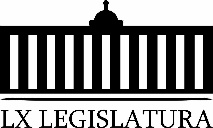 51.- SE DIO LECTURA A UN PRONUNCIAMIENTO QUE PRESENTÓ LA DIPUTADA VERÓNICA BOREQUE MARTÍNEZ GONZÁLEZ, “CON LA FINALIDAD DE RESALTAR LA IMPORTANCIA DEL RESPETO AL PRINCIPIO CONSTITUCIONAL DE PARIDAD DE GÉNERO; ESTO, EN EL MARCO DE LA CONMEMORACIÓN DEL DÍA INTERNACIONAL DE LAS MUJERES”.EN BREVES MINUTOS SE PRESENTÓ EL LEGISLADOR QUE NO PASO LISTA AL INICIO DE LA SESIÓN, ASISTIENDO FINALMENTE LA TOTALIDAD DE LOS INTEGRANTES DE LA LEGISLATURA.  NO HABIENDO OTRO ASUNTO QUE TRATAR, LA PRESIDENCIA DIO POR CONCLUIDA LA SESIÓN A LAS 19:00 HORAS DEL AÑO 2020, CITANDO A LAS DIPUTADAS Y DIPUTADOS A LA CUARTA SESIÓN, A LAS 10 HORAS DEL MIÉRCOLES 18 DE MARZO DE AÑO EN CURSO.DIP. JAIME BUENO ZERTUCHE.PRESIDENTE DE LA MESA DIRECTIVA.MINUTA DE LA CUARTA SESIÓN DEL PRIMER PERIODO ORDINARIO DE SESIONES DEL TERCER AÑO DE EJERCICIO CONSTITUCIONAL DE LA SEXAGÉSIMA PRIMERA LEGISLATURA DEL CONGRESO DEL ESTADO, INDEPENDIENTE, LIBRE Y SOBERANO DE COAHUILA DE ZARAGOZA.EN LA CIUDAD DE SALTILLO, COAHUILA DE  ZARAGOZA, EN EL SALÓN DE SESIONES DEL CONGRESO DEL ESTADO INDEPENDIENTE, LIBRE Y SOBERANO DE COAHUILA DE ZARAGOZA,  SIENDO LAS 10 HORAS, CON 30 MINUTOS, DEL DÍA 18 DE MARZO DEL AÑO 2020, DIO INICIO LA SESIÓN ESTANDO PRESENTES LA TOTALIDAD DE LOS INTEGRANTES DE LA LEGISLATURA. 1.- SE DIO LECTURA AL ORDEN DEL DÍA, APROBÁNDOSE POR UNANIMIDAD DE VOTOS, EN LOS TÉRMINOS QUE FUE LEÍDA.2.- SE APROBÓ POR UNANIMIDAD DE VOTOS LA MINUTA DE LA SESIÓN ANTERIOR EN LOS TÉRMINOS QUE FUE LEÍDA, DISPENSÁNDOSE SU LECTURA.3.- SE DIO LECTURA AL INFORME DE CORRESPONDENCIA Y DOCUMENTACIÓN RECIBIDA POR EL CONGRESO DEL ESTADO.4.- SE DISPENSO LA LECTURA DEL INFORME SOBRE EL TRAMITE REALIZADO RESPECTO A LAS PROPOSIONES CON PUNTOS DE ACUERDO QUE SE PRESENTARON EN LA SESIÓN ANTERIOR.5.- SE DIO LECTURA A UNA INICIATIVA CON PROYECTO DE DECRETO POR LA QUE SE PROPONE ADICIONAR LA FRACCIÓN PRIMERA DEL ARTÍCULO 73, DE LA CONSTITUCIÓN POLÍTICA DEL ESTADO DE COAHUILA, PARA EL EFECTO DE ESTABLECER EXPRESAMENTE EN DICHO ORDENAMIENTO, QUE LA DIPUTACIÓN PERMANENTE ESTARÁ FACULTADA PARA RECIBIR INICIATIVAS DE LEY O DE DECRETO Y TURNARLAS PARA SU DICTAMEN A LA COMISIÓN QUE CORRESPONDA, QUE  PRESENTÓ EL DIPUTADO MARCELO DE JESÚS TORRES COFIÑO Y FUE TURNADA A LA COMISIÓN DE GOBERNACIÓN, PUNTOS CONSTITUCIONALES, PARA LOS EFECTOS DE ESTUDIO Y DICTAMEN.6.- SE DIO LECTURA A UNA INICIATIVA CON PROYECTO DE DECRETO QUE PRESENTÓ LA DIPUTADA ELISA CATALINA VILLALOBOS HERNÁNDEZ, PARA REFORMAR LA FRACCIÓN II DEL ARTÍCULO 167 DE LA CONSTITUCIÓN POLÍTICA DEL ESTADO DE COAHUILA DE ZARAGOZA, PARA LO EFECTOS DE INCORPORAR EL PRINCIPIO DE PARIDAD DE GÉNERO EN LA INTEGRACIÓN DEL CONSEJO DE PARTICIPACIÓN CIUDADANA DEL SISTEMA ESTATAL ANTICORRUPCIÓN, Y FUE TURNADA A LA COMISIÓN DE GOBERNACIÓN, PUNTOS CONSTITUCIONALES, PARA LOS EFECTOS DE ESTUDIO Y DICTAMEN.7- SE DIO LECTURA A UNA INICIATIVA CON PROYECTO DE DECRETO  POR LA QUE SE  REFORMAN LA CONSTITUCIÓN POLÍTICA DEL ESTADO Y DIVERSAS LEYES DEL ESTADO DE COAHUILA, QUE PRESENTÓ LA DIPUTADA ZULMMA VERENICE GUERRERO CÁZARES, Y FUE TURNADA A LA COMISIÓN DE GOBERNACIÓN, PUNTOS CONSTITUCIONALES, PARA LOS EFECTOS DE ESTUDIO Y DICTAMEN.8- SE DIO LECTURA A UNA INICIATIVA CON PROYECTO DE DECRETO QUE REFORMA EL TERCER PÁRRAFO DE LA FRACCIÓN XXXIV DEL ARTÍCULO 67 DE LA CONSTITUCIÓN POLÍTICA DE ESTADO, QUE PRESENTÓ EL DIPUTADO JUAN ANTONIO GARCÍA VILLA, Y FUE TURNADA A LA COMISIÓN DE GOBERNACIÓN, PUNTOS CONSTITUCIONALES, PARA LOS EFECTOS DE ESTUDIO Y DICTAMEN.9- SE HIZO UNA EXPOSICIÓN GENERAL DE LA INICIATIVA CON PROYECTO DE DECRETO QUE PRESENTÓ LA DIPUTADA LILIA ISABEL GUTIÉRREZ BURCIAGA, POR EL QUE SE REFORMA EL SEGUNDO PÁRRAFO DEL ARTÍCULO 107, EL PRIMER PÁRRAFO DEL ARTÍCULO 111 Y SE ADICIONAN LOS ARTÍCULO 113 BIS, 4 Y 133 BIS 5 DEL CÓDIGO MUNICIPAL PARA EL ESTADO DE COAHUILA, CON EL OBJETO DE INCLUIR EN LAS COMISIONES PERMANENTES Y OBLIGATORIAS, LA DE SALUD PÚBLICA Y LA DE SEGURIDAD PÚBLICA Y TRÁNSITO, Y FUE TURNADA A LA COMISIÓN DE ASUNTOS MUNICIPALES Y ZONAS METROPOLITANAS, PARA LOS EFECTOS DE ESTUDIO Y DICTAMEN.10.- SE HIZO UNA EXPOSICIÓN GENERAL DE LA INICIATIVA QUE PRESENTÓ EL DIPUTADO MARCELO DE JESÚS TORRES COFIÑO, POR LA QUE SE PROPONE REFORMAR EL ARTÍCULO  46-B, DE LA FRACCIÓN VI, DEL PÁRRAFO PRIMERO, ASÍ COMO LOS PÁRRAFOS SEGUNDO Y TERCERO DEL ARTÍCULO 46-H DE LA LEY DE ASISTENCIA SOCIAL Y PROTECCIÓN DE DERECHOS DEL ESTADO DE COAHUILA DE ZARAGOZA, PARA EL EFECTO DE ESTABLECER EXPRESAMENTE EN DICHO ORDENAMIENTO, QUE EL AUTISMO ES UNA CONDICIÓN, NO UNA  ENFERMEDAD Y QUE UN REPRESENTANTE DE LOS FAMILIARES DE PERSONAS DIAGNOSTICADAS CON EL ESPECTRO AUTISTA, FORME PARTE DEL COMITÉ PARA EL MANEJO DEL FONDO, ASÍ COMO QUE EL TITULAR DE LA JUNTA DE GOBIERNO DEL COMITÉ PARA EL MANEJO DEL FONDO DE LA INVESTIGACIÓN Y ATENCIÓN DEL AUTISMO DE TAL CENTRO, CONVOQUE POR LO MENOS A UNA REUNIÓN TRIMESTRAL A DICHO COMITÉ PARA QUE ASÍ SE PUEDAN EVALUAR PUNTUALMENTE LO AVANCES Y CUMPLIMIENTO  DE SUS OBJETIVOS, PUBLICÁNDOSE Y TRANSPARENTÁNDOSE EL MONTO DE LOS FONDOS QUE RECIBEN PARA TAL OBJETO, Y FUE TURNADA A LA COMISIÓN DE ATENCIÓN A GRUPOS EN SITUACIÓN DE VULNERABILIDAD, PARA LOS EFECTOS DE ESTUDIO Y DICTAMEN.11- POR UNANIMIDAD DE VOTOS SE APROBÓ LA DISPENSA DE LA LECTURA DE LA INICIATIVA CON PROYECTO DE DECRETO QUE REFORMA EL ARTÍCULO 8 DE LA LEY DE PREVENCIÓN DEL SUICIDIO PARA EL ESTADO DE COAHUILA DE ZARAGOZA, QUE PRESENTÓ EL DIPUTADO EMILIO ALEJANDRO DE HOYOS MONTEMAYOR, Y FUE TURNADA A LA COMISIÓN DE SALUD, MEDIO AMBIENTE, RECURSOS NATURALES Y AGUA, PARA LOS EFECTOS DE ESTUDIO Y DICTAMEN.12.- SE HIZO UNA EXPOSICIÓN GENERAL DE LA INICIATIVA CON PROYECTO DE DECRETO QUE PRESENTÓ EL DIPUTADO JOSÉ BENITO RAMÍREZ ROSAS, DE LA FRACCIÓN PARLAMENTARIA “VENUSTIANO CARRANZA GARZA”, POR EL QUE SE REFORMA LA FRACCIÓN XVI Y SUS INCISOS B) Y D), DEL ARTÍCULO 7º, ASÍ COMO LA FRACCIÓN XVIII DEL ARTÍCULO 9º, LA FRACCIÓN V DEL ARTÍCULO 32, LA FRACCIÓN V DEL ARTÍCULO 42; ASÍ MISMO, SE ADICIONA LA FRACCIÓN V AL ARTÍCULO 52, Y SE MODIFICA EL PRIMERO Y SEGUNDO PÁRRAFOS DEL ARTÍCULO 60, TODOS DE LA LEY ESTATAL DE EDUCACIÓN, CON OBJETO DE AFIANZAR EN LOS PROGRAMAS EDUCATIVOS LA ENSEÑANZA DEL EMPRENDIMIENTO, Y FUE TURNADA A LA COMISIÓN DE EDUCACIÓN, CULTURA, FAMILIA Y ACTIVIDADES CÍVICAS, PARA LOS EFECTOS DE ESTUDIO Y DICTAMEN.13- SE HIZO UNA EXPOSICIÓN GENERAL DE LA INICIATIVA CON PROYECTO DE DECRETO POR LA QUE SE ADICIONA LA FRACCIÓN XII Y SE RECORRE LA SUBSECUENTE DEL ARTÍCULO 8 DE LA LEY DE ACCESO A LAS MUJERES A UNA VIDA  LIBRE DE VIOLENCIA PARA EL ESTADO DE COAHUILA DE ZARAGOZA, QUE PRESENTÓ LA DIPUTADA CLAUDIA ISELA RAMÍREZ PINEDA EN MATERIA DE VIOLENCIA INSTITUCIONAL, Y FUE TURNADA A LA COMISIÓN DE IGUALDAD Y NO DISCRIMINACIÓN, PARA LOS EFECTOS DE ESTUDIO Y DICTAMEN.14.- SE HIZO UNA EXPOSICIÓN GENERAL DE LA INICIATIVA CON PROYECTO DE DECRETO QUE PRESENTÓ LA DIPUTADA VERÓNICA BOREQUE MARTÍNEZ GONZÁLEZ, POR LA QUE SE REFORMAN Y ADICIONAN DIVERSAS DISPOSICIONES A LA LEY DE TURISMO DEL ESTADO, PARA REGULAR LA PRESTACIÓN DEL SERVICIO DE HOSPEDAJE QUE SE OFRECE A TRAVÉS DE PLATAFORMAS DIGITALES, Y FUE TURNADA A LA COMISIÓN DE DESARROLLO ECONÓMICO, COMPETITIVIDAD Y TURISMO, PARA LOS EFECTOS DE ESTUDIO Y DICTAMEN.15.- SE HIZO UNA EXPOSICIÓN GENERAL DE LA INICIATIVA QUE PRESENTÓ LA DIPUTADA MARÍA EUGENIA CÁZARES MARTÍNEZ, , POR LA QUE SE CREA LA LEY QUE ESTABLECE LAS BASES  MÍNIMAS PARA LA ELABORACIÓN DE LAS LEYES DE INGRESOS MUNICIPALES Y LAS TABLAS DE VALORES UNITARIOS DE SUELO Y CONSTRUCCIÓN DE LOS MUNICIPIOS DE COAHUILA, Y FUE TURNADA A LA COMISIÓN DE HACIENDA PARA LOS EFECTOS DE ESTUDIO Y DICTAMEN.16.- SE HIZO UNA EXPOSICIÓN GENERAL DE LA INICIATIVA CON PROYECTO DE DECRETO QUE PRESENTÓ EL DIPUTADO JOSÉ BENITO RAMÍREZ ROSAS,  POR EL QUE ADICIONA LA FRACCIÓN I, VI Y VII DEL ARTÍCULO 42, ASÍ COMO LA FRACCIÓN I DEL ARTÍCULO 43, AMBOS DE LA LEY DE PARTICIPACIÓN CIUDADANA PARA EL ESTADO DE COAHUILA DE ZARAGOZA, EN MATERIA DE REQUISITOS DE LA INICIATIVA POPULAR Y DEL TRÁMITE PARA DECIDIR SU PROCEDENCIA EN MATERIA LEGISLATIVA; ASÍ MISMO, SE AGREGA UNA NUEVA FRACCIÓN II AL ARTÍCULO 90 DE LA LEY ORGÁNICA DEL CONGRESO INDEPENDIENTE, LIBRE Y SOBERANO DE COAHUILA DE ZARAGOZA, REFERENTE A LOS ASUNTOS EN LOS QUE TIENE COMPETENCIA LA COMISIÓN DE GOBERNACIÓN, PUNTOS CONSTITUCIONALES Y JUSTICIA, Y FUE TURNADA A LA COMISIÓN DE GOBERNACIÓN, PUNTOS CONSTITUCIONALES, PARA LOS EFECTOS DE ESTUDIO Y DICTAMEN.17.- SE HIZO UNA EXPOSICIÓN GENERAL DE LA INICIATIVA CON PROYECTO DE DECRETO, QUE PRESENTÓ EL DIPUTADO JESÚS ANDRÉS LOYA CARDONA, POR LA QUE SE ADICIONA LA FRACCIÓN XVIII L ARTÍCULO 86 DEL ESTATUTO JURÍDICO DE LOS TRABAJADORES AL SERVICIO DEL ESTADO DE COAHUILA,  CON EL OBJETO DE CONCEDER A LOS TRABAJADORES DEL ESTADO, LICENCIA CON GOCE DE SUELDO EN CASO DE FALLECIMIENTO DE FAMILIARES CONSANGUÍNEOS EN PRIMER Y SEGUNDO GRADO, POR  AFINIDAD EN PRIMER GRADO Y COMPAÑERO CIVIL, Y FUE TURNADA A LA COMISIÓN DE TRABAJO Y PREVISIÓN SOCIAL, PARA LOS EFECTOS DE ESTUDIO Y DICTAMEN.18.- SE HIZO UNA EXPOSICIÓN GENERAL DE LA INICIATIVA CON PROYECTO DE DECRETO QUE PRESENTÓ EL DIPUTADO GERARDO ABRAHAM AGUADO GÓMEZ, POR LA QUE SE MODIFICA EL CONTENIDO DEL ARTÍCULO 13 DE LA LEY DEL SISTEMA DE SEGURIDAD PÚBLICA DEL ESTADO DE COAHUILA, Y FUE TURNADA A LA COMISIÓN DE SEGURIDAD PUBLICA PARA LOS EFECTOS DE ESTUDIO Y DICTAMEN.19.- SE HIZO UNA EXPOSICIÓN GENERAL DE LA INICIATIVA CON PROYECTO DE DECRETO QUE PRESENTÓ LA DIPUTADA GRACIELA FERNÁNDEZ ALMARAZ, POR LA QUE SE ADICIONA LA FRACCIÓN XXVIII AL ARTÍCULO 9 DE LA LEY ESTATAL DE EDUCACIÓN, CON EL FIN DE ACTUAR EN SINERGIA CON LA SECRETARÍA DE SALUD, PARA INCORPORAR EN EL PROGRAMA DE ESTUDIOS TEMAS DE SALUD, FOMENTANDO EL DEPORTE Y LA ALIMENTACIÓN ADECUADA DE LOS EDUCANDOS, PARA UNA MEJOR CALIDAD DE VIDA, Y FUE TURNADA A LA COMISIÓN DE EDUCACIÓN, CULTURA, FAMILIA Y ACTIVIDADES CÍVICAS, PARA LOS EFECTOS DE ESTUDIO Y DICTAMEN.20.- SE HIZO UNA EXPOSICIÓN GENERAL DE LA INICIATIVA CON PROYECTO DE DECRETO POR  LA QUE SE REFORMAN DIVERSAS DISPOSICIONES DEL ESTATUTO JURÍDICO DE LOS TRABAJADORES AL SERVICIO DEL ESTADO DE COAHUILA, DEL CÓDIGO MUNICIPAL PARA EL ESTADO Y DE LA LEY DEL SISTEMA ESTATAL PARA LA GARANTÍA DE LOS DERECHOS HUMANOS DE NIÑOS Y NIÑAS DEL ESTADO DE COAHUILA, QUE PRESENTÓ EL DIPUTADO JESÚS ANDRÉS LOYA CARDONA, EN MATERIA DE EMPLEO DE MENORES, Y FUE TURNADA A LAS COMISIONES UNIDAS DE GOBERNACIÓN, PUNTOS CONSTITUCIONALES Y JUSTICIA, Y LA ESPECIAL PARA LA GARANTÍA DE LOS DERECHOS HUMANOS DE LAS NIÑAS, NIÑOS Y ADOLESCENTES, PARA LOS EFECTOS DE ESTUDIO Y DICTAMEN.21.- SE APROBÓ POR UNANIMIDAD DE VOTOS Y EN LOS TÉRMINOS QUE FUE LEÍDO EL DICTAMEN DE LA COMISIÓN DE GOBERNACIÓN, PUNTOS CONSTITUCIONALES Y JUSTICIA, RELATIVO A LA INICIATIVA CON PROYECTO DE DECRETO POR EL QUE SE REFORMAN LOS ARTÍCULOS 82, FRACCIÓN XXIX Y 84, FRACCIONES I Y X, Y SE DEROGAN LAS FRACCIONES VII, XIX Y XXV DEL ARTÍCULO 82, DE LA CONSTITUCIÓN POLÍTICA DEL ESTADO DE COAHUILA DE ZARAGOZA, PLANTEADA POR LA DIPUTADA ELISA CATALINA VILLALOBOS HERNÁNDEZ. 22.- SE APROBÓ POR UNANIMIDAD DE VOTOS Y EN LOS TÉRMINOS QUE FUE LEÍDO EL DICTAMEN DE LA COMISIÓN DE GOBERNACIÓN, PUNTOS CONSTITUCIONALES Y JUSTICIA, RELATIVO A LA INICIATIVA CON PROYECTO DE DECRETO MEDIANTE EL CUAL SE REFORMA EL PÁRRAFO PRIMERO DEL ARTÍCULO 2°, EL ÚLTIMO PÁRRAFO DEL ARTÍCULO 4° Y EL ARTÍCULO 5° Y EL SEGUNDO PÁRRAFO DEL ARTÍCULO 40 DE LA LEY SOBRE EL RÉGIMEN DE PROPIEDAD EN CONDOMINIO DE INMUEBLES PARA EL ESTADO DE COAHUILA, PLANTEADA POR EL DIPUTADO JESÚS BERINO GRANADOS.23.- SE APROBÓ POR UNANIMIDAD DE VOTOS Y EN LOS TÉRMINOS QUE FUE LEÍDO EL DICTAMEN DE LA COMISIÓN DE GOBERNACIÓN, PUNTOS CONSTITUCIONALES Y JUSTICIA, CON RELACIÓN AL OFICIO ENVIADO POR EL C. CARLOS CÉSAR MARTÍNEZ ESCALANTE, MEDIANTE EL CUAL REFIERE TENER DERECHO PARA SUSTITUIR AL C. JOSÉ IGNACIO CORONA RODRÍGUEZ, AL CARGO DE REGIDOR DE REPRESENTACIÓN PROPORCIONAL DEL R. AYUNTAMIENTO DE TORREÓN, COAHUILA DE ZARAGOZA, Y SOLICITA SE REALICE EL PROCEDIMIENTO CORRESPONDIENTE.24.- SE APROBÓ POR UNANIMIDAD DE VOTOS Y EN LOS TÉRMINOS QUE FUE LEÍDO EL DICTAMEN DE LA COMISIÓN DE PRESUPUESTO, CON RELACIÓN A UNA INICIATIVA CON PROYECTO DE DECRETO, MEDIANTE EL CUAL SOLICITA UNA REFORMA AL ARTÍCULO 1 Y 14 DE LA LEY REGLAMENTARIA DEL PRESUPUESTO DE EGRESOS DEL ESTADO, PLANTEADA POR LA DIPUTADA BLANCA EPPEN CANALES.25.- SE APROBÓ POR UNANIMIDAD DE VOTOS Y EN LOS TÉRMINOS QUE FUE LEÍDO EL ACUERDO DE PROCEDENCIA DE LA COMISIÓN DE GOBERNACIÓN, PUNTOS CONSTITUCIONALES Y JUSTICIA, RELATIVO A LA INICIATIVA POPULAR MEDIANTE LA CUAL SE REFORMAN DIVERSAS DISPOSICIONES DEL CÓDIGO PENAL DE COAHUILA, SUSCRITA POR EL C. AGUSTÍN JAVIER DURÓN PÉREZ.26.- SE APROBÓ POR UNANIMIDAD DE VOTOS Y EN LOS TÉRMINOS QUE FUE LEÍDO EL ACUERDO DE PROCEDENCIA DE LA COMISIÓN DE GOBERNACIÓN, PUNTOS CONSTITUCIONALES Y JUSTICIA, RELATIVO A LA INICIATIVA POPULAR MEDIANTE LA CUAL SE REFORMAN DIVERSAS DISPOSICIONES DE LA LEY PARA LA PREVENCIÓN Y GESTIÓN INTEGRAL DE RESIDUOS PARA EL ESTADO DE COAHUILA DE ZARAGOZA, A LA LEY PARA LA PROTECCIÓN DE LOS NO FUMADORES EN EL ESTADO DE COAHUILA DE ZARAGOZA Y A LA LEY DEL EQUILIBRIO ECOLÓGICO Y LA PROTECCIÓN AL AMBIENTE DEL ESTADO DE COAHUILA DE ZARAGOZA, SUSCRITA POR EL C. ERICK RODRIGO VALDEZ RANGEL.27.- SE APROBÓ POR UNANIMIDAD DE VOTOS Y EN LOS TÉRMINOS QUE FUE LEÍDO EL ACUERDO DE PROCEDENCIA DE LA COMISIÓN DE GOBERNACIÓN, PUNTOS CONSTITUCIONALES Y JUSTICIA, RELATIVO A LA INICIATIVA POPULAR MEDIANTE LA CUAL SE REFORMA LA LEY DE PARTICIPACIÓN CIUDADANA PARA EL ESTADO DE COAHUILA DE ZARAGOZA, SUSCRITA POR EL C. ERICK RODRIGO VALDEZ RANGEL.28.- SE APROBÓ POR UNANIMIDAD DE VOTOS Y EN LOS TÉRMINOS QUE FUE LEÍDO EL ACUERDO DE PROCEDENCIA DE LA COMISIÓN DE GOBERNACIÓN, PUNTOS CONSTITUCIONALES Y JUSTICIA, RELATIVO A LA INICIATIVA POPULAR MEDIANTE LA CUAL SE REFORMAN DIVERSAS DISPOSICIONES DE LA LEY ESTATAL DE EDUCACIÓN, LA LEY PARA LA PREVENCIÓN DE LA VIOLENCIA Y LA DELINCUENCIA, CON PARTICIPACIÓN CIUDADANA DEL ESTADO DE COAHUILA DE ZARAGOZA, LA LEY DE PREVENCIÓN, ASISTENCIA Y ATENCIÓN DE LA VIOLENCIA FAMILIAR Y DE LA LEY DE LA COMISIÓN DE LOS DERECHOS HUMANOS DEL ESTADO DE COAHUILA DE ZARAGOZA, SUSCRITA POR EL C. ERICK RODRIGO VALDEZ RANGEL.SE CONOCIÓ Y RESOLVIÓ SOBRE LAS SIGUIENTES PROPOSIONES CON PUNTOS DE ACUERDO:29- EN VIRTUD, DE QUE POR MAYORÍA DE VOTOS NO FUE APROBADA DE URGENTE Y OBVIA RESOLUCIÓN “EXHORTAR AL FISCAL GENERAL DEL ESTADO, LICENCIADO GERARDO MÁRQUEZ GUEVARA Y AL TITULAR DE LA FISCALÍA ESPECIALIZADA EN DELITOS POR HECHOS DE CORRUPCIÓN, LICENCIADO JESÚS HUMBERTO FLORES MIER, A QUE PRESENTEN ANTE ESTA SOBERANÍA, UN INFORME GENERAL SOBRE LAS DENUNCIAS PRESENTADAS POR LA AUDITORÍA SUPERIOR DEL ESTADO DE COAHUILA, POR PRESUNTOS DELITOS CONTRA EL PATRIMONIO DE LAS INSTITUCIONES DE SEGURIDAD SOCIAL DEL MAGISTERIO POR UNA CANTIDAD APROXIMADA A $1,300 MILLONES DE PESOS”,  QUE PRESENTÓ EL DIPUTADO FERNANDO IZAGUIRRE VALDÉS, LA PRESIDENCIA LA TURNÓ PARA LOS EFECTOS PROCEDENTES A LA COMISIONES UNIDAS DE GOBERNACIÓN, PUNTOS CONSTITUCIONALES Y JUSTICIA, Y DE EDUCACIÓN, CULTURA, FAMILIAS Y ACTIVIDADES CÍVICAS.30.- SE APROBÓ POR UNANIMIDAD DE VOTOS “EXHORTAR A LA SECRETARÍA DEL TRABAJO Y PREVISIÓN SOCIAL, DEL GOBIERNO FEDERAL, PARA QUE EMITAN UN PROTOCOLO DE ACTUACIÓN EN EL ÁMBITO LABORAL Y DE PREVENCIÓN DE CONTAGIO DEL CORONAVIRUS, EN LOS CENTROS DE TRABAJO, ASIMISMO IMPLEMENTE MECANISMOS DE COORDINACIÓN CON LAS CÁMARAS EMPRESARIALES Y CENTROS DE TRABAJO EN EL PAÍS, A  FIN DE QUE SE  OTORGUEN PERMISOS A LOS TRABAJADORES QUE PRESENTEN SÍNTOMAS DE  GRIPA CON TEMPERATURA, INFLUENZA O CORONAVIRUS, DE AUSENTARSE TEMPORALMENTE PARA REALIZARSE  EXÁMENES DE  DETECCIÓN DEL VIRUS Y EN SU CASO TRATAMIENTO O CUARENTENA, DE IGUAL MANERA PARA QUE SE BRINDEN HORARIOS FLEXIBLES A TRABAJADORES, MADRES, PADRES O TUTORES DE MENORES EN EDAD ESCOLAR, QUE ESTARÁN EN SUSPENSIÓN DE CLASES DEL 20 DE MARZO AL 20 DE ABRIL DE ESTE AÑO, CON MOTIVO  DEL COVID 19 EN MÉXICO”, QUE PRESENTÓ EL DIPUTADO JESÚS BERINO GRANADOS.31.- EN VIRTUD, DE QUE POR MAYORÍA DE VOTOS NO FUE APROBADA DE URGENTE Y OBVIA RESOLUCIÓN “EXHORTAR A LA  TITULAR DE LA SECRETARIA  DE MEDIO AMBIENTE  DEL GOBIERNO DEL ESTADO, BIÓLOGA EGLANTINA CANALES GUTIÉRREZ, PARA QUE JUNTO CON EL PERSONAL DE LA DEPENDENCIA A SU CARGO, SE CAPACITEN EN EL RESPETO DE LOS DERECHOS HUMANOS DE LOS DISCAPACITADOS, DADA LA FORMA TAN FRÍVOLA Y DESINTERESADA EN QUE DIO CONTESTACIÓN AL PUNTO DE ACUERDO APROBADO POR UNANIMIDAD EN LA DIPUTACIÓN PERMANENTE DE ESTA ASAMBLEA DELIBERATIVA, EL DÍA 05 DE FEBRERO DEL PRESENTE AÑO, RELATIVO A QUE EN EL ÁMBITO DE SU COMPETENCIA COMO INTEGRANTE DE LA COMISIÓN INTERINSTITUCIONAL DE LA QUE FORMA PARTE, SE EVITE QUE SE SIGAN VIOLENTANDO LOS DERECHOS HUMANOS A LA EDUCACIÓN, EL EMPLEO, LA IGUALDAD Y LA NO DISCRIMINACIÓN, DE LA COMUNIDAD DE CIUDADANOS COAHUILENSES CON DISCAPACIDAD AUDITIVA O SORDERA, Y PARA QUE SE TOMARAN LAS MEDIDAS NECESARIAS PARA TUTELARLES EL EFECTIVO ACCESO A SU EDUCACIÓN BÁSICA, TÉCNICA Y PROFESIONAL, MEDIANTE LENGUA DE SEÑAS MEXICANA Y REGIONAL (LSM), ASÍ COMO DE HACER EFECTIVO SU DERECHO AL TRABAJO DIGNO Y BIEN REMUNERADO, PRIVILEGIÁNDOLES LOS DEMÁS DERECHOS QUE LES SON INHERENTES A DICHO GRUPO SOCIAL, DADO QUE ELLA COMO TITULAR DE LA SECRETARIA A SU CARGO ES MIEMBRO INTEGRANTE DEL  ORGANISMO PÚBLICO A QUE ALUDE LA LEY PARA EL DESARROLLO E INCLUSIÓN DE LAS PERSONAS CON DISCAPACIDAD DEL ESTADO DE COAHUILA DE ZARAGOZA, DEPENDENCIA GUBERNAMENTAL A LA QUE LE COMPETE COADYUVAR CON ACCIONES ESPECÍFICAS DE CONCERTACIÓN, COORDINACIÓN, PLANEACIÓN, PROMOCIÓN, SEGUIMIENTO Y VIGILANCIA, QUE PERMITAN GARANTIZAR CONDICIONES FAVORABLES A LAS PERSONAS QUE ENFRENTAN ALGUNA DISCAPACIDAD PARTICULARMENTE LA AUDITIVA A LA QUE SE REFIERE EL PUNTO DE ACUERDO APROBADO”, QUE PRESENTÓ EL DIPUTADO MARCELO DE JESÚS TORRES COFIÑO, LA PRESIDENCIA LA TURNÓ PARA LOS EFECTOS PROCEDENTES A LA COMISIÓN DE IGUALDAD Y NO DISCRIMINACIÓN.32.- SE APROBÓ POR UNANIMIDAD DE VOTOS “EXHORTAR A LA PROCURADURÍA FEDERAL DEL CONSUMIDOR, PARA QUE PROTEJA LOS DERECHOS DEL CONSUMIDOR Y VIGILE LA OFERTA DEL EQUIPO MÉDICO DE PROTECCIÓN, DERIVADO DEL ALZA INUSUAL DE LA DEMANDA DE ESTOS PRODUCTOS EN EL PAÍS Y EN EL ESTADO, Y SE EXHORTA AL GOBIERNO DE MÉXICO, NO ESCATIMAR RECURSOS EN LAS MEDIDAS DE DETECCIÓN DEL COVID 19 Y A REDOBLAR ESFUERZOS DESDE EL MÁS ALTO NIVEL, PARA CONTENER ESTA PANDEMIA QUE SE  ENCUENTRA EN NUESTRO PAÍS”, QUE PRESENTÓ EL DIPUTADO EMILIO ALEJANDRO DE HOYOS MONTEMAYOR.33.- SE APROBÓ POR UNANIMIDAD DE VOTOS “EXHORTAR A DIVERSAS INSTITUCIONES DE LA UNIVERSIDAD AUTÓNOMA DE COAHUILA, A REALIZAR ACCIONES ESPECÍFICAS PARA COMBATIR Y ERRADICAR EL ACOSO Y LA VIOLENCIA CONTRA LAS MUJERES”, QUE PRESENTÓ LA DIPUTADA CLAUDIA ISELA RAMÍREZ PINEDA.34.- SE APROBÓ POR MAYORÍA DE VOTOS LO SIGUIENTE: PRIMERO.- EXHORTAR AL CABILDO MUNICIPAL DE SAN PEDRO, COAHUILA, A EFECTO DE SOLICITARLES QUE DE MANERA INMEDIATA PROCEDAN A DESTITUIR AL CONTRALOR INTERNO JAVIER LOZA RODRÍGUEZ, POR LOS HECHOS NARRADOS EN LA PRESENTE PROPOSICIÓN CON PUNTO DE ACUERDO, TODA VEZ QUE DEVENGA UN SUELDO SIN ASISTIR A TRABAJAR. SEGUNDO.- EXHORTAR A LA FISCALÍA ESPECIALIZADA EN DELITOS POR HECHOS DE CORRUPCIÓN DEL ESTADO, A EFECTO DE SOLICITARLE, INICIE UN PROCEDIMIENTO EN CONTRA DEL SEÑOR JAVIER LOZA RODRÍGUEZ, POR LOS HECHOS NARRADOS EN LA PRESENTE PROPOSICIÓN CON PUNTO DE ACUERDO, TODA VEZ QUE SON CONSTITUTIVOS DE DELITO QUE MERECEN SER SANCIONADOS. TERCERO.- EXHORTAR AL RECTOR DE LA UNIVERSIDAD AUTÓNOMA DE COAHUILA ING. SALVADOR HERNÁNDEZ VÉLEZ, A EFECTO SOLICITARLE, NOS INFORME CUAL ES EL PUESTO ESPECÍFICAMENTE ASÍ COMO EL HORARIO QUE CUMPLE EL SEÑOR JAVIER LOZA RODRÍGUEZ EN ESA MÁXIMA CASA DE ESTUDIOS, ADEMÁS SABER SI CUENTA CON ALGÚN PERMISO ESPECIAL PARA DESEMPEÑARSE COMO CONTRALOR MUNICIPAL, SOLICITANDO POR ÚLTIMO EL SUELDO QUE PERCIBE ESTE SEÑOR EN ESA UNIVERSIDAD Y, CUARTO.- SOLICITAR A LA COMISIÓN DE AUDITORÍA GUBERNAMENTAL Y CUENTA PÚBLICA DE ESTE CONGRESO, QUE POR SU CONDUCTO LE SOLICITE A LA AUDITORÍA SUPERIOR DEL ESTADO, REALICE UNA AUDITORÍA EXTRAORDINARIA AL MUNICIPIO DE SAN PEDRO, COAHUILA, TODA VEZ QUE EXISTEN MUCHOS DESVÍOS DE RECURSOS PÚBLICOS EN LA ACTUAL ADMINISTRACIÓN MUNICIPAL, LOS CUALES SE PUEDEN DETECTAR EN LOS MISMOS REPORTES FINANCIEROS QUE ELLOS PRESENTAN. EJEMPLOS DE ELLOS, SE SEÑALARON EN LA PRESENTE PROPOSICIÓN CON PUNTO DE ACUERDO, ADEMÁS DE QUE NUNCA HA EXISTIDO EN EL MUNICIPIO DE SAN PEDRO, COAHUILA UN CONTRALOR INTERNO, QUE REALICE SUS FUNCIONES COMO VERDADERAMENTE CORRESPONDE, QUE PRESENTÓ EL DIPUTADO EDGAR SÁNCHEZ GARZA.35.- SE APROBÓ POR MAYORÍA DE VOTOS “EXHORTAR AL GOBIERNO FEDERAL A TOMAR LAS ACCIONES Y MEDIDAS NECESARIAS PARA EVITAR Y PREVENIR LA PROPAGACIÓN DEL COVID 19 EN NUESTRO PAÍS, UNA VEZ QUE LA ORGANIZACIÓN MUNDIAL DE SALUD DECLARÓ ESTADO DE PANDEMIA”, QUE PRESENTÓ LA DIPUTADA ELISA CATALINA VILLALOBOS HERNÁNDEZ.36.- EN VIRTUD DE QUE NO FUE PRESENTADA COMO DE URGENTE Y OBVIA RESOLUCIÓN “EXHORTAR AL C. BLAS JOSÉ FLORES DÁVILA, SECRETARIO DE FINANZAS DEL ESTADO DE COAHUILA, ASÍ COMO A LOS 38 ALCALDES DE LOS MUNICIPIOS DE NUESTRO ESTADO, A FIN DE IMPLEMENTAR LAS MEDIDAS NECESARIAS DE AUSTERIDAD, GASTO RESPONSABLE Y PRECAUCIÓN ANTE LOS POSIBLES RECORTES DE LAS PARTICIPACIONES FEDERALES Y EMBATES DE LA ECONOMÍA MUNDIAL, Y ESTAR EN CONDICIONES DE AFRONTAR CUALQUIER SITUACIÓN QUE SE PRESENTE”, QUE PRESENTÓ LA DIPUTADA GABRIELA ZAPOPAN GARZA GALVÁN, LA PRESIDENCIA LA TURNÓ PARA LOS EFECTOS PROCEDENTES A LA COMISIÓN DE FINANZAS.37.- SE APROBÓ POR UNANIMIDAD DE VOTOS “SOLICITAR A LA TITULAR DE LA SECRETARÍA DE SEGURIDAD PÚBLICA, INFORME A ESTA SOBERANÍA LO SIGUIENTE: 1) EL PLAN O PLANES DE SEGURIDAD PÚBLICA QUE SE TIENEN DE PARTE DEL PODER EJECUTIVO PARA LA ENTIDAD, Y ESPECIALMENTE PARA LAS REGIONES LAGUNA, CENTRO Y CINCO MANANTIALES; 2) LA FORMA EN QUE SE COORDINARÁ LA SECRETARÍA DE SEGURIDAD PÚBLICA CON LOS MUNICIPIOS DE LAS REGIONES ANTES SEÑALADAS, Y;  3)  LAS ACCIONES QUE ESTA SECRETARÍA IMPLEMENTARÁ PARA ENFRENTAR A LA DELINCUENCIA ORGANIZADA EN LA ENTIDAD”, QUE PRESENTÓ EL DIPUTADO GERARDO ABRAHAM AGUADO GÓMEZ.38.- LA DIPUTADA ROSA NILDA GONZÁLEZ NORIEGA, SOLICITÓ A LA PRESIDENCIA RETIRAR DEL ORDEN DEL DÍA APROBADO, LA PROPOSICIÓN CON PUNTO DE ACUERDO,  SOBRE “SOLICITAR A LA COMISIÓN NACIONAL DEL AGUA (CONAGUA) Y AL EJECUTIVO DEL ESTADO, PARA QUE CONJUNTAMENTE BUSQUEN ALTERNATIVAS DENTRO DEL MARCO DEL TRATADO DE AGUAS DE 1944 ENTRE ESTADOS UNIDOS Y MÉXICO, QUE  EVITEN EL TRASVASE DE AGUA DE LA PRESA VENUSTIANO CARRANZA, MEJOR CONOCIDA COMO “DON MARTÍN” A LA PRESA FALCÓN EN TAMAULIPAS, ESTO DEBIDO A LOS DAÑOS ECOLÓGICOS Y GRAVES CONSECUENCIAS ECONÓMICAS PARA LAS ACTIVIDADES PRODUCTIVAS DE LOS PESCADORES, DE LOS USUARIOS DEL DISTRITO DE RIEGO 04 “DON MARTIN” Y EN GENERAL PARA LOS HABITANTES DE JUÁREZ, COAHUILA”AGENDA POLÍTICA:39.- EL GRUPO PARLAMENTARIO DEL P.R.I. SOLCIITO A LA PRESIDENCIA QUE SU PRONUNCIAMIENTO “CON MOTIVO DE LAS REUNIONES CELEBRADAS CON LOS  CONCESIONARIOS DE  LA AUTOPISTA MONTERREY-SALTILLO Y PERSONAL DE LA SECRETARÍA DE COMUNICACIONES Y TRANSPORTES”, FUERA ÍNTEGRAMENTE TRANSCRITA EN EL DIARIO DE LOS DEBATES DE ESTA SESIÓN.40.- EL DIPUTADO EDGAR SÁNCHEZ GARZA SOLCITO A LA PRESIDENCIA QUE SU   PRONUNCIAMIENTO “CON RELACIÓN AL DÍA MUNDIAL DE  ACCIÓN EN DEFENSA DE LOS RÍOS Y EN CONTRA DE LAS REPRESAS” FUERA ÍNTEGRAMENTE TRANSCRITA EN EL DIARIO DE LOS DEBATES DE ESTA SESIÓN.41.- SE DIO LECTURA A UN PRONUNCIAMIENTO QUE PRESENTÓ EL DIPUTADO JESÚS ANDRÉS LOYA CARDONA “EN RECONOCIMIENTO A LA LABOR QUE REALIZA EL GOBERNADOR DEL ESTADO, INGENIERO MIGUEL ÁNGEL RIQUELME SOLÍS, POR POSICIONARSE COMO UNO DE LOS GOBERNADORES CON MAYOR APROBACIÓN CIUDADANA, CONFORME A LA ÚLTIMA ENCUESTA DE MITOFSKY”.  NO HABIENDO OTRO ASUNTO QUE TRATAR, LA PRESIDENCIA DIO POR CONCLUIDA LA SESIÓN A LAS 15:00 HORAS, CON 8 MINUTOS DEL MISMO DIA Y AÑO,  CITANDO A LAS DIPUTADAS Y DIPUTADOS A LA QUINTA SESIÓN, A LAS 10 HORAS DEL MIÉRCOLES 25 DE MARZO DE AÑO EN CURSO.DIP. JAIME BUENO ZERTUCHE.PRESIDENTE DE LA MESA DIRECTIVA.MINUTA DE LA QUINTA SESIÓN DEL PRIMER PERIODO ORDINARIO DE SESIONES DEL TERCER AÑO DE EJERCICIO CONSTITUCIONAL DE LA SEXAGÉSIMA PRIMERA LEGISLATURA DEL CONGRESO DEL ESTADO, INDEPENDIENTE, LIBRE Y SOBERANO DE COAHUILA DE ZARAGOZA.EN ATENCIÓN AL ACUERDO APROBADO POR UNANIMIDAD DE VOTOS DE LOS INTEGRANTES DE LA JUNTA DE GOBIERNO, MEDIANTE EL CUAL SE DIO A CONOCER LO  SIGUIENTE: “CON FUNDAMENTO EN EL ARTÍCULO 55 DE LA CONSTITUCIÓN POLÍTICA DEL ESTADO DE COAHUILA DE ZARAGOZA Y DERIVADO DEL CONTEXTO NACIONAL EN MATERIA DE PREVENCIÓN POR TEMAS DE SALUBRIDAD, Y POR EL ACUERDO LA SEXAGÉSIMA PRIMERA LEGISLATURA APRUEBA QUE LAS TAREAS CORRESPONDIENTES A LA SESIÓN DEL DÍA MIÉRCOLES 25 DE MARZO DE 2020 Y LAS SUBSECUENTES QUE LA JUNTA DE GOBIERNO Y LA PRESIDENCIA DE LE MESA DIRECTIVA CONSIDEREN PERTINENTES SE CELEBREN DE MANERA VIRTUAL”, EN ESTE SENTIDO EL DIPUTADO JAIME BUENO ZERTUCHE DIO INICIO A LA SESIÓN EN FORMA VIRTUAL, SIENDO APROXIMADAMENTE LAS 11 HORAS, CON 14 MINUTOS DEL DÍA 25 DE MARZO DEL AÑO 2020, PASANDO LISTA LA TOTALIDAD DE LOS INTEGRANTES DE LA LEGISLATURA, MISMOS QUE RESPONDIERON PRESENTES DESDE DONDE ENCONTRABAN PARA DESAHOGAR LOS TRABAJOS DE LA SESIÓN. PASADO LO ANTERIOR, LA PRESIDENCIA DECLARÓ VALIDOS LOS ACUERDOS EN LA SESIÓN SE TRATARAN.1.- SE DIO LECTURA AL ORDEN DEL DÍA, APROBÁNDOSE POR UNANIMIDAD DE VOTOS, EN LOS TÉRMINOS QUE FUE LEÍDA.2.- SE APROBÓ POR UNANIMIDAD DE VOTOS LA MINUTA DE LA SESIÓN ANTERIOR EN LOS TÉRMINOS QUE FUE PRESENTADA, DISPENSÁNDOSE SU LECTURA.3.- SE DIO LECTURA AL INFORME DE CORRESPONDENCIA Y DOCUMENTACIÓN RECIBIDA POR EL CONGRESO DEL ESTADO.4.- SE DISPENSO LA LECTURA DEL INFORME SOBRE EL TRAMITE REALIZADO RESPECTO A LAS PROPOSIONES CON PUNTOS DE ACUERDO QUE SE PRESENTARON EN LA SESIÓN ANTERIOR.3.- POR UNANIMIDAD DE VOTOS SE APROBÓ EL ACUERDO DE LA JUNTA DE GOBIERNO MEDIANTE EL CUAL APRUEBA LLEVAR A CABO DE MANERA VIRTUAL LOS TRABAJOS CORRESPONDIENTES A LA SESIÓN DEL MIÉRCOLES 25 DE MARZO DE 2020 Y LOS SUBSECUENTES QUE SEAN CONSIDERADOS PERTINENTES, CON EL AGREGADO DEL DIPUTADO JOSÉ ANTONIO GARCÍA VILLA, EN EL SENTIDO DE INCLUIR EN ESTE ACUERDO LOS TRABAJOS DE LAS COMISIONES EN FORMA VIRTUAL.4.- LA PRESIDENCIA INFORMÓ QUE A SOLICITUD DE LOS DIPUTADOS QUE PRESENTARON INICIATIVAS Y QUE SE ENCUENTRAN CONSIGNADAS EN EL ORDEN DEL DÍA PREVIAMENTE APROBADO, SE DISPENSARA LA LECTURA DE LAS MISMAS, TODA VEZ QUE LAS REFERIDAS INICIATIVAS SE ENCUENTRAN ÍNTEGRAMENTE EN LA GACETA PARLAMENTARIA DE LA PÁGINA DEL CONGRESO, POR LO QUE DICHA SOLICITUD LA SOMETIÓ A SU CONSIDERACIÓN DEL PLENO APROBÁNDOSE POR UNANIMIDAD DE VOTOS, SIENDO LAS SIGUIENTES:  5.- INICIATIVA CON PROYECTO DE DECRETO QUE PRESENTÓ LA DIPUTADA GRACIELA FERNÁNDEZ ALMARAZ, POR EL QUE SE ADICIONA UN SEGUNDO PÁRRAFO AL ARTÍCULO 19 DE LA LEY DE PROTECCIÓN CIVIL PARA EL ESTADO DE COAHUILA DE ZARAGOZA, SE TURNÓ A LA COMISIÓN DE GOBERNACIÓN, PUNTOS CONSTITUCIONALES Y JUSTICIA.6.- INICIATIVA CON PROYECTO DE DECRETO QUE PRESENTÓ EL DIPUTADO FERNANDO IZAGUIRRE VALDÉS, POR LA QUE SE AGREGAN DIVERSAS DISPOSICIONES LEGALES A LA LEY PARA LA FAMILIA DE COAHUILA DE ZARAGOZA, SE TURNÓ A LA COMISIÓN DE GOBERNACIÓN, PUNTOS CONSTITUCIONALES Y JUSTICIA.INICIATIVA CON PROYECTO DE DECRETO QUE MODIFICA Y ADICIONA DIVERSAS DISPOSICIONES DE LA LEGISLACIÓN COAHUILENSE, QUE PRESENTÓ LA DIPUTADA ZULMMA VERENICE GUERRERO CÁZARES, SE TURNÓ A LA COMISIÓN DE GOBERNACIÓN, PUNTOS CONSTITUCIONALES Y JUSTICIA.7.- INICIATIVA CON PROYECTO DE DECRETO QUE PRESENTÓ LA DIPUTADA LILIA ISABEL GUTIÉRREZ BURCIAGA, MEDIANTE LA CUAL SE REFORMA EL ÚLTIMO PÁRRAFO DEL ARTÍCULO 56 DE LA LEY ESTATAL DE SALUD,  SE TURNÓ A LA COMISIÓN DE SALUD, MEDIO AMBIENTE RECURSOS NATURALES Y AGUA.8.- INICIATIVA QUE PRESENTÓ LA DIPUTADA MARÍA EUGENIA CAZARES MARTÍNEZ,  POR LA QUE SE MODIFICA EL CONTENIDO DEL SEGUNDO PÁRRAFO DE LA FRACCIÓN I DEL ARTÍCULO 383 DEL CÓDIGO FINANCIERO PARA LOS MUNICIPIOS DEL ESTADO DE COAHUILA DE ZARAGOZA, Y EL SEGUNDO PÁRRAFO DEL NUMERAL 1 DE LA FRACCIÓN VI DEL ARTÍCULO 102 DEL CÓDIGO MUNICIPAL PARA EL ESTADO DE COAHUILA DE ZARAGOZA, SE TURNÓ A LAS COMISIONES UNIDAS DE GOBERNACIÓN, PUNTOS CONSTITUCIONALES Y JUSTICIA Y DE HACIENDA.9.- INICIATIVA CON PROYECTO DE DECRETO, QUE PRESENTÓ EL DIPUTADO JAIME BUENO ZERTUCHE, POR LA QUE SE REFORMA EL NUMERAL 2, DEL ARTÍCULO 4 DEL CÓDIGO ELECTORAL PARA EL ESTADO DE COAHUILA DE ZARAGOZA, SE TURNÓ A LA COMISIÓN DE GOBERNACIÓN, PUNTOS CONSTITUCIONALES Y JUSTICIA.10.- INICIATIVA CON PROYECTO DE DECRETO QUE PRESENTÓ LA DIPUTADA VERÓNICA BOREQUE MARTÍNEZ GONZÁLEZ, POR LA QUE SE REFORMAN Y ADICIONAN DIVERSAS DISPOSICIONES DE LA LEY ESTATAL DE SALUD, SE TURNÓ A LA COMISIÓN DE SALUD, MEDIO AMBIENTE RECURSOS NATURALES Y AGUA.11- SE APROBÓ POR UNANIMIDAD DE VOTOS Y EN LOS TÉRMINOS QUE FUE LEÍDO, DICTAMEN DE LA COMISIÓN DE GOBERNACIÓN, PUNTOS CONSTITUCIONALES Y JUSTICIA, CON RELACIÓN AL OFICIO ENVIADO POR EL LIC. SERGIO LARA GALVÁN SECRETARIO DEL AYUNTAMIENTO DE TORREÓN, COAHUILA DE ZARAGOZA, MEDIANTE EL CUAL INSTA SE DÉ TRÁMITE CORRESPONDIENTE PARA QUE SE REALICE LA DESIGNACIÓN DE QUIEN HABRÁ DE SUSTITUIR AL C. JOSÉ IGNACIO GARCÍA CASTILLO AL CARGO DE PRIMER REGIDOR DE DICHO AYUNTAMIENTO.12.- SE APROBÓ POR UNANIMIDAD DE VOTOS EL ACUERDO DE LA JUNTA DE GOBIERNO POR MEDIO DEL CUAL SE CONSTITUYE COMO COMISIÓN ESPECIAL PARA LA ATENCIÓN Y SEGUIMIENTO DE LA CONTINGENCIA SANITARIA Y ECONÓMICA MOTIVADA POR EL COVID-19.    SE CONOCIÓ Y RESOLVIÓ SOBRE LAS SIGUIENTES PROPOSICIONES CON PUNTOS DE ACUERDO:13.- EN VIRTUD DE QUE NO FUE PRESENTADA COMO DE URGENTE Y OBVIA RESOLUCIÓN “EXHORTAR AL GOBIERNO FEDERAL, PARA QUE REALICE ACCIONES INMEDIATAS QUE GARANTICEN LA SEGURIDAD PERSONAL DE MÉDICOS, PERSONAL DE ENFERMERÍA Y ASISTENTES DE SALUD QUE SE ENCUENTRA ATENDIENDO LA PANDEMIA DEL VIRUS COVID-19 O CORONAVIRUS EN EL ESTADO, ASÍ COMO DE LOS PACIENTES”, QUE PRESENTÓ EL DIPUTADO JESÚS ANDRÉS LOYA CARDONA, LA PRESIDENCIA LA TURNÓ PARA LOS EFECTOS PROCEDENTES A LA COMISIÓN DE SALUD, MEDIO AMBIENTE, RECURSOS NATURALES Y AGUA.14.- SE APROBÓ POR MAYORÍA DE VOTOS “EXHORTAR AL TITULAR DEL GOBIERNO FEDERAL,  LICENCIADO ANDES LÓPEZ OBRADOR, PARA QUE,  ANTE LA CONTINGENCIA SANITARIA GLOBAL OCASIONADA POR EL VIRUS COVID-19, Y LA CRISIS ECONÓMICA QUE ÉSTA TRAE APAREJADA, SE COMPORTE Y ACTUÉ COMO UN VERDADERO PRESIDENTE DE LA REPUBLICA, CONFORME A LAS EXIGENCIAS PROPIAS DE UN AUTÉNTICO JEFE DE ESTADO, Y UN ESTADISTA QUE COMPRENDE SU ENORME RESPONSABILIDAD HISTÓRICA EN ESTOS MOMENTOS DE EMERGENCIA MUNDIAL,  YA QUE NUESTRO PAÍS REQUIERE CON URGENCIA QUE SE DIRIJA CORRECTAMENTE EL RUMBO NACIONAL, Y QUE SE TOMEN DE MANERA INMEDIATA LAS MEDIDAS QUE LOS EXPERTOS MÉDICOS Y FINANCIEROS EN EL PAÍS Y EN EL EXTRANJERO, RECOMIENDAN, PARA ATEMPERAR Y ESTABILIZAR TANTO LA CRISIS SANITARIA, COMO LA ECONÓMICA Y FINANCIERA, PARA DISMINUIR LOS MÚLTIPLES IMPACTOS NEGATIVOS QUE TRAERÁ, DE MANERA PREVISIBLE, LA SITUACIÓN ACTUAL, Y DE IMPEDIR QUE EL COLAPSO ECONÓMICO RESULTE IRREMEDIABLE. LA CONDUCTA PASIVA, IGNORANTE Y DESFACHATADA QUE HA MOSTRADO HASTA AHORA EL TITULAR DEL EJECUTIVO FEDERAL, ESTÁ LLEVANDO AL PAÍS A LA RUINA. ES MUY PREOCUPANTE QUE HASTA LOS MEDIOS INTERNACIONALES ESTÉN COLOCANDO A MÉXICO COMO EJEMPLO DE UN MAL MANEJO DE LA CRISIS. DE AGRAVARSE LA SITUACIÓN, EL PRESIDENTE LÓPEZ OBRADOR SERÁ RESPONSABLE DE LAS CONSECUENCIAS OCASIONADAS POR SU PROCEDER QUE PUDIERA ACTUALIZAR LA HIPÓTESIS NORMATIVA DE “TRAICIÓN A LA PATRIA”, DEBIDO A LA GRAVEDAD DE LAS REPERCUSIONES, NO SOLO ECONÓMICAS, SINO, SOBRE TODO, EN LO QUE SE REFIERE A LAS VIDAS HUMANAS QUE PUDIERA COBRAR LA PANDEMIA. SI EL CIUDADANO ANDRÉS MANUEL LÓPEZ OBRADOR, NO DESEA O NO PUEDE CUMPLIR CON SU DEBER, ENTONCES, DEBERÍA DE RENUNCIAR INMEDIATAMENTE A TAN ALTO Y HONROSO CARGO DE PRESIDENTE DE LOS MEXICANOS”, QUE PRESENTÓ EL DIPUTADO MARCELO DE JESÚS TORRES COFIÑO.15.- SE APROBÓ POR UNANIMIDAD DE VOTOS “EXHORTAR AL GOBIERNO DE MÉXICO, AL GOBIERNO DEL ESTADO Y A LOS AYUNTAMIENTOS DEL ESTADO, A ADOPTAR MEDIDAS ECONÓMICAS Y TRIBUTARIAS CON CARÁCTER DE URGENTES Y EXTRAORDINARIAS PARA HACER FRENTE AL IMPACTO ECONÓMICO Y SOCIAL DEL COVID-19”, QUE PRESENTÓ EL DIPUTADO EMILIO ALEJANDRO DE HOYOS MONTEMAYOR.16.- SE APROBÓ POR UNANIMIDAD DE VOTOS “EXHORTAR A LA PROCURADURÍA FEDERAL DEL CONSUMIDOR, A QUE REVISE Y SANCIONE A LOS COMERCIOS QUE ESTÁN APLICANDO SOBREPRECIOS A LOS PRODUCTOS E INSUMOS NECESARIOS PARA ENFRENTAR LA PANDEMIA DE COVID 19”, QUE PRESENTO LA DIPUTADA CLAUDIA ISELA RAMÍREZ PINEDA.17.- EN VIRTUD DE QUE NO FUE PRESENTADA COMO DE URGENTE Y OBVIA RESOLUCIÓN “EXHORTAR AL INSTITUTO NACIONAL ELECTORAL Y AL INSTITUTO ELECTORAL DE COAHUILA A TOMAR LAS MEDIDAS NECESARIAS PARA PRORROGAR EL PROCESO ELECTORAL PARA LA RENOVACIÓN DEL PODER LEGISLATIVO DEL ESTADO”, QUE PRESENTÓ LA DIPUTADA ELISA CATALINA VILLALOBOS HERNÁNDEZ, MISMA QUE SOLICITÓ SE TURNARÁ PARA LOS EFECTOS PROCEDENTES A LA COMISIÓN DE GOBERNACIÓN, PUNTOS CONSTITUCIONALES Y JUSTICIA.18.- SE APROBÓ POR UNANIMIDAD DE VOTOS “EXHORTAR AL C. LIC. ANDRÉS MANUEL LÓPEZ OBRADOR, PRESIDENTE DE LA REPUBLICA, LIC. MANUEL BARTLETT DIAZ,  DIRECTOR GENERAL DE LA COMISIÓN FEDERAL DE ELECTRICIDAD, BLAS JOSÉ FLORES DÁVILA, SECRETARIO DE FINANZAS DEL ESTADO DE COAHUILA, ASÍ COMO A LOS 38 ALCALDES DE LOS MUNICIPIOS DE NUESTRO ESTADO, A FIN DE IMPLEMENTAR ESTRATEGIAS DE APOYO PARA FORTALECER LA FASE CONTENCIÓN DE LA PANDEMIA Y ESTÍMULOS FISCALES QUE CONSIDEREN A LOS CIUDADANOS EN GENERAL COMO CONSECUENCIA DE LAS REPERCUSIONES ECONÓMICAS”, QUE PRESENTÓ LA DIPUTADA GABRIELA ZAPOPAN GARZA GALVÁN.19.- EN VIRTUD DE QUE NO FUE PRESENTADA COMO DE URGENTE Y OBVIA RESOLUCIÓN “SOLICITAR A LOS GOBIERNOS FEDERAL Y DEL ESTADO A FIN QUE ESTABLEZCAN APOYOS Y MEDIDAS FISCALES URGENTES PARA ENFRENTAR LA GRAVE CRISIS QUE SE VIVE POR LA PANDEMIA DEL COVID-19, BUSCANDO QUE LOS CIUDADANOS NO SE PREOCUPEN NADA MÁS QUE POR MANTENERSE A SALVO ANTE ESTA PANDEMIA”, QUE PRESENTÓ LA DIPUTADA ROSA NILDA GONZÁLEZ NORIEGA, LA PRESIDENCIA LA TURNO PARA LOS EFECTOS PROCEDENTES A LA COMISIONES UNIDAS DE HACIENDA Y FINANZAS.20.- EN VIRTUD DE QUE NO FUE PRESENTADA COMO DE URGENTE Y OBVIA RESOLUCIÓN “CON RELACIÓN A SOLICITAR AL GOBIERNO FEDERAL LA EXENCIÓN DE CIERTOS IMPUESTOS MIENTRAS PASA LA CRISIS SANITARIA DEL COVID-19”, QUE PRESENTÓ EL DIPUTADO EDGAR SÁNCHEZ GARZA, LA PRESIDENCIA LA TURNO PARA LOS EFECTOS PROCEDENTES A LAS COMISIONES DE HACIENDA Y FINANZAS.21.- SE APROBÓ POR UNANIMIDAD DE VOTOS “CON EL OBJETO DE EXHORTAR A LA COMISIÓN NACIONAL PARA LA PROTECCIÓN Y DEFENSA DE LOS USUARIOS DE SERVICIOS FINANCIEROS (CONDUSEF), Y A LA FISCALÍA GENERAL DE LA REPÚBLICA, A TRAVÉS DE LA POLICÍA CIBERNÉTICA, PARA QUE REALICEN CAMPAÑAS DE DIFUSIÓN SOBRE FRAUDE O EXTORCIÓN A CUENTABIENTES DE TARJETAS DE CRÉDITO Y DÉBITO, LOS CUALES SE PODRÍAN INCREMENTAR DURANTE LA CUARENTENA POR EL COVID-19 A FIN DE QUE ALERTEN Y PREVENGAN A LA POBLACIÓN”, QUE PRESENTÓ LA DIPUTADA DIANA PATRICIA GONZÁLEZ SOTO.22.- SE APROBÓ POR MAYORÍA DE VOTOS  “EXHORTAR AL GOBIERNO FEDERAL, PARA QUE EMITA UN DECRETO POR EL QUE SE OTORGUEN BENEFICIOS Y ESTÍMULOS FISCALES A DIVERSOS CONTRIBUYENTES CON MOTIVO DE LA PANDEMIA DEL COVID-19”, QUE PRESENTÓ EL DIPUTADO JAIME BUENO ZERTUCHE.SE APROBÓ POR MAYORÍA DE VOTOS “EXHORTAR AL GOBIERNO DE MÉXICO, A TRAVÉS DE LA SECRETARÍA DE HACIENDA Y CRÉDITO PÚBLICO (SHCP) Y DE LA SECRETARÍA DE ECONOMÍA (SE), A QUE EMPRENDAN ACCIONES URGENTES DEBIDO AL IMPACTO ECONÓMICO MUNDIAL QUE HA PROVOCADO EL COVID-19”, QUE PRESENTÓ EL DIPUTADO FERNANDO IZAGUIRRE VALDÉS.23.- EN VIRTUD DE QUE NO FUE PRESENTADA COMO DE URGENTE Y OBVIA RESOLUCIÓN “EXHORTAR AL INSTITUTO NACIONAL DE LAS PERSONAS ADULTOS MAYORES, PARA QUE SOLICITE A LA ASOCIACIÓN NACIONAL DE TIENDAS DE AUTOSERVICIO Y DEPARTAMENTALES (ANTAD), QUE PROMUEVA CON LOS CONCESIONARIOS DE TIENDAS DE AUTOSERVICIO, QUE EL PROGRAMA REDONDEO, SE DESTINE A LOS ADULTOS MAYORES QUE LABORAN COMO EMPACADORES VOLUNTARIOS, CON LA FINALIDAD DE QUE LOS MISMOS PUEDAN PERMANECER EN SUS HOGARES COMO MEDIDA DE PREVENCIÓN ANTE EL COVID 19”, QUE PRESENTÓ LA DIPUTADA MARÍA ESPERANZA CHAPA GARCÍA, LA PRESIDENCIA LA TURNÓ PARA LOS EFECTOS PROCEDENTES A LA COMISIÓN DE ATENCIÓN A GRUPOS EN SITUACIÓN DE VULNERABILIDAD, PARA EFECTOS DE ESTUDIO Y DICTAMEN. AGENDA POLÍTICA:24.- LA DIPUTADAS  GRACIELA FERNÁNDEZ ALMARAZ, LILIA ISABEL GUTIÉRREZ BURCIAGA Y MARÍA DEL ROSARIO CONTRERAS PÉREZ, SOLICITARON A LA PRESIDENCIA QUE SU PRONUNCIAMIENTO  “CON MOTIVO DE LA CONMEMORACIÓN DEL 107 ANIVERSARIO DE LA PROMULGACIÓN DEL PLAN DE GUADALUPE” SE INSCRIBA ÍNTEGRAMENTE EN EL DIARIO DE DEBATES. 25.- SE DIO LECTURA AUN PRONUNCIAMIENTO QUE PRESENTÓ EL DIPUTADO GERARDO ABRAHAM AGUADO GÓMEZ, CONJUNTAMENTE CON LOS DIPUTADOS INTEGRANTES DEL GRUPO PARLAMENTARIO DEL PARTIDO ACCIÓN NACIONAL, “CON RELACIÓN A LA REDUCCIÓN DEL PRECIO DE LOS COMBUSTIBLES EN MÉXICO”.26.- EL DIPUTADO EMILIO ALEJANDRO DE HOYOS MONTEMAYOR SOLICITÓ A LA PRESIDENCIA QUE SU PRONUNCIAMIENTO  CON RELACIÓN, “AL DÍA INTERNACIONAL DEL SÍNDROME DE DOWN Y LA NO DISCRIMINACIÓN”, SE INSCRIBA ÍNTEGRAMENTE EN EL DIARIO DE DEBATES. 27,. LA DIPUTADA GRACIELA FERNÁNDEZ ALMARAZ SOLICITÓ A LA PRESIDENCIA QUE SU PRONUNCIAMIENTO  “SOBRE LA SITUACIÓN QUE SE VIVE EN NUESTRO PAÍS DEBIDO A LA PANDEMIA DEL COVID-19”, SE INSCRIBA ÍNTEGRAMENTE EN EL DIARIO DE DEBATES. 28.- EL DIPUTADO EDGAR SÁNCHEZ GARZA SOLICITÓ A LA PRESIDENCIA QUE SU PRONUNCIAMIENTO “CON RELACIÓN AL DÍA MUNDIAL DEL AGUA” SE INSCRIBA ÍNTEGRAMENTE EN EL DIARIO DE DEBATES. NO HABIENDO OTRO ASUNTO QUE TRATAR, LA PRESIDENCIA DIO POR CONCLUIDA LA SESIÓN A LAS 14:00 HORAS, CON 28 MINUTOS DEL MISMO DIA Y AÑO,  CITANDO A LAS DIPUTADAS Y DIPUTADOS A LA SEXTA SESIÓN, A LAS 10 HORAS DEL MIÉRCOLES 1 DE ABRIL DE AÑO EN CURSO.DIP. JAIME BUENO ZERTUCHE.PRESIDENTE DE LA MESA DIRECTIVA.MINUTA DE LA SEXTA SESIÓN DEL PRIMER PERIODO ORDINARIO DE SESIONES DEL TERCER AÑO DE EJERCICIO CONSTITUCIONAL DE LA SEXAGÉSIMA PRIMERA LEGISLATURA DEL CONGRESO DEL ESTADO, INDEPENDIENTE, LIBRE Y SOBERANO DE COAHUILA DE ZARAGOZA.EL DIPUTADO JAIME BUENO ZERTUCHE, PRESIDENTE DE LA MESA DIRECTIVA, DIO INICIO A LA SESIÓN EN FORMA VIRTUAL, SIENDO APROXIMADAMENTE LAS 10 HORAS, CON 25 MINUTOS, DEL DÍA 1 DE ABRIL DEL AÑO 2020, PASANDO LISTA 24 DE 25 DE LOS INTEGRANTES DE LA LEGISLATURA, MISMOS QUE RESPONDIERON PRESENTES DESDE DONDE ENCONTRABAN, PARA DESAHOGAR LOS TRABAJOS DE LA SESIÓN, ASIMISMO, LA PRESIDENCIA INFORMÓ QUE LA DIPUTADA ELISA CATALINA VILLALOBOS HERNÁNDEZ, DIO AVISO QUE NO ASISTIRÍA A LA SESIÓN POR CAUSA JUSTIFICADA. PASADO LO ANTERIOR, LA PRESIDENCIA DECLARÓ VALIDOS LOS ACUERDOS EN LA SESIÓN SE TRATARAN.1.- SE DIO LECTURA AL ORDEN DEL DÍA, APROBÁNDOSE POR UNANIMIDAD DE VOTOS, EN LOS TÉRMINOS QUE FUE LEÍDA.2.- SE APROBÓ POR UNANIMIDAD DE VOTOS LA MINUTA DE LA SESIÓN ANTERIOR EN LOS TÉRMINOS QUE FUE PRESENTADA, DISPENSÁNDOSE SU LECTURA.3.- SE DIO LECTURA AL INFORME DE CORRESPONDENCIA Y DOCUMENTACIÓN RECIBIDA POR EL CONGRESO DEL ESTADO.4.- SE DISPENSÓ LA LECTURA DEL INFORME SOBRE EL TRAMITE REALIZADO RESPECTO A LAS PROPOSICIONES CON PUNTOS DE ACUERDO QUE SE PRESENTARON EN LA SESIÓN ANTERIOR.5.- LA PRESIDENCIA INFORMÓ QUE A SOLICITUD DE LOS DIPUTADOS QUE PRESENTARON INICIATIVAS Y QUE SE ENCUENTRAN CONSIGNADAS EN EL ORDEN DEL DÍA PREVIAMENTE APROBADO, SE DISPENSARA LA LECTURA DE LAS MISMAS, TODA VEZ QUE LAS REFERIDAS INICIATIVAS SE ENCUENTRAN ÍNTEGRAMENTE EN LA GACETA PARLAMENTARIA DE LA PÁGINA DEL CONGRESO, POR LO QUE DICHA SOLICITUD LA SOMETIÓ A SU CONSIDERACIÓN DEL PLENO APROBÁNDOSE POR UNANIMIDAD DE VOTOS, SIENDO LAS SIGUIENTES:  6.- INICIATIVA CON PROYECTO DE DECRETO QUE PRESENTÓ LA DIPUTADA MARÍA ESPERANZA CHAPA GARCÍA, MEDIANTE LA CUAL SE ADICIONA EL ARTÍCULO 64 BIS A LA LEY ESTATAL DE EDUCACIÓN, CON EL OBJETO DE FORTALECER LAS FACULTADES DE LA AUTORIDAD EDUCATIVA ESTATAL, A FIN DE IMPLEMENTAR EL USO DE HERRAMIENTAS TECNOLÓGICAS COMO UNA ESTRATEGIA DE APOYO A LA EDUCACIÓN EN CASA, QUE PERMITAN CONTINUAR CON LOS PLANES Y PROGRAMAS DE ESTUDIOS, EN LOS CASOS DE SUSPENSIÓN DE LAS ACTIVIDADES PRESENCIALES EN LAS ESCUELAS POR ALGUNA SITUACIÓN DE EMERGENCIA, SE TURNÓ A LA COMISIÓN DE EDUCACIÓN, CULTURA, FAMILIAS Y ACTIVIDADES CÍVICAS.7.- INICIATIVA QUE PRESENTÓ LA DIPUTADA ROSA NILDA GONZÁLEZ NORIEGA POR LA QUE SE ADICIONA UN PÁRRAFO A LA FRACCIÓN XLII DEL ARTÍCULO 81 DE LA LEY DEL SISTEMA DE SEGURIDAD PÚBLICA DEL ESTADO DE COAHUILA DE ZARAGOZA, SE TURNÓ A LA COMISIÓN DE SEGURIDAD PÚBLICA.8.- INICIATIVA CON PROYECTO DE DECRETO QUE PRESENTÓ EL DIPUTADO JOSÉ BENITO RAMÍREZ ROSAS, POR EL QUE SE EXPIDE UNA NUEVA LEY DEL SERVICIO MÉDICO PARA LOS TRABAJADORES DE LA EDUCACIÓN AL SERVICIO DEL ESTADO DE COAHUILA DE ZARAGOZA, SE TURNÓ A LAS COMISIONES UNIDAS DE GOBERNACIÓN, PUNTOS CONSTITUCIONALES Y JUSTICIA Y DE SALUD, MEDIO AMBIENTE RECURSOS NATURALES Y AGUA.9.- PROPUESTA DE INICIATIVA CON PROYECTO DE DECRETO POR LA QUE SE ADICIONA LA FRACCIÓN XXVII Y SE RECORRE LA SUBSIGUIENTE  DEL ARTÍCULO 24 DE LA LEY FEDERAL DE PROTECCIÓN AL CONSUMIDOR, QUE PRESENTÓ LA DIPUTADA CLAUDIA ISELA RAMÍREZ PINEDA, SE TURNÓ LA COMISIÓN DE GOBERNACIÓN, PUNTOS CONSTITUCIONALES Y JUSTICIA.10.- INICIATIVA CON PROYECTO DE DECRETO QUE PRESENTÓ LA DIPUTADA MARÍA DEL ROSARIO CONTRERAS PÉREZ, POR LA QUE SE ADICIONA EL ARTÍCULO 268 BIS AL CÓDIGO PENAL DEL ESTADO DE COAHUILA, CON EL OBJETO DE CREAR EL TIPO PENAL DE COBRANZA EXTRAJUDICIAL ILEGÍTIMA, SE TURNÓ A LA COMISIÓN DE GOBERNACIÓN, PUNTOS CONSTITUCIONALES Y JUSTICIA.11.- INICIATIVA CON PROYECTO DE DECRETO QUE PRESENTÓ EL DIPUTADO FERNANDO IZAGUIRRE VALDÉS, POR LA QUE SE DEROGAN Y AGREGAN DIVERSAS DISPOSICIONES LEGALES AL CÓDIGO DE PROCEDIMIENTOS FAMILIARES PARA EL ESTADO DE COAHUILA DE ZARAGOZA, CON LA FINALIDAD DE QUE, EN CASO DE DISOLUCIÓN DEL VÍNCULO MATRIMONIAL, LOS PROMOVENTES SEAN SOMETIDOS, SIN EXCEPCIÓN ALGUNA, A TERAPIA DE PAREJA, SE TURNÓ A LA COMISIÓN DE GOBERNACIÓN, PUNTOS CONSTITUCIONALES Y JUSTICIA.12.- INICIATIVA CON PROYECTO DE DECRETO POR LA QUE SE ADICIONAN LOS ARTÍCULOS 260 BIS., 260 TER., Y 260 QUÁTER., DEL CÓDIGO PENAL DE COAHUILA DE ZARAGOZA, QUE PRESENTÓ LA DIPUTADA CLAUDIA ISELA RAMÍREZ PINEDA, EN MATERIA DE VIOLENCIA CONTRA LAS MUJERES, SE TURNÓ A LA COMISIÓN DE GOBERNACIÓN, PUNTOS CONSTITUCIONALES Y JUSTICIA.13.- INICIATIVA CON PROYECTO DE DECRETO, QUE PRESENTÓ LA DIPUTADA VERÓNICA BOREQUE MARTÍNEZ GONZÁLEZ, POR LA QUE SE REFORMA EL ARTÍCULO 8 DE LA LEY DE ACCESO A LA INFORMACIÓN PÚBLICA DEL ESTADO DE COAHUILA, EN RELACIÓN AL EJERCICIO DE LOS DERECHOS DE ACCESO A DATOS E INFORMACIÓN DE CARÁCTER PÚBLICA, SE TURNÓ LA COMISIÓN DE TRANSPARENCIA Y ACCESO A LA INFORMACIÓN.14.- INICIATIVA CON PROYECTO DE DECRETO QUE PRESENTÓ LA DIPUTADA GRACIELA FERNÁNDEZ ALMARAZ, POR LA QUE SE REFORMA EL CONTENIDO DE LA FRACCIÓN II RECORRIÉNDOSE LAS FRACCIONES SUBSECUENTES, DEL ARTÍCULO 18 DE LA LEY DE FOMENTO A LA LECTURA Y EL LIBRO PARA EL ESTADO DE COAHUILA DE ZARAGOZA, CON EL OBJETO DE ESTABLECER DENTRO DE LAS FACULTADES DEL CONSEJO ESTATAL PARA EL FOMENTO A LA LECTURA Y EL LIBRO COAHUILENSE, LA DE OPINAR Y CLASIFICAR LOS LIBROS DE LECTURA, PARA QUE EN COORDINACIÓN CON LA SECRETARÍA DE EDUCACIÓN, SE DESARROLLEN PLANES QUE TENGAN UNA MAYOR EFICACIA DE ACUERDO A LA EDAD Y LA COMPRENSIÓN LECTORA DE NIÑAS, NIÑOS, JÓVENES Y ADULTOS, SE TURNÓ A LA COMISIÓN DE EDUCACIÓN, CULTURA, FAMILIAS Y ACTIVIDADES CÍVICAS.15.- INICIATIVA CON PROYECTO DE DECRETO QUE PRESENTÓ LA DIPUTADA JOSEFINA GARZA BARRERA, MEDIANTE LA CUAL SE REFORMAN Y ADICIONAN DIVERSAS DISPOSICIONES DE LA LEY ESTATAL DE SALUD, CON EL OBJETO DE INCORPORAR DENTRO DE LAS ATRIBUCIONES DEL ESTADO EN MATERIA DE SALUBRIDAD LOCAL, LA VERIFICACIÓN Y DE LAS CONDICIONES SANITARIAS EN QUE OPERAN LAS ALBERCAS, PARA PREVENIR Y MINIMIZAR RIESGOS EN LA SALUD DE LAS PERSONAS, SE TURNÓ A LA COMISIÓN DE SALUD, MEDIO AMBIENTE RECURSOS NATURALES Y AGUA.SE CONOCIÓ Y RESOLVIÓ SOBRE LAS SIGUIENTES PROPOSICIONES CON PUNTOS DE ACUERDO:16.- SE APROBÓ POR UNANIMIDAD DE VOTOS “CON EL OBJETO DE QUE ESTA SOBERANÍA ENVÍE UNA ATENTA SOLICITUD A LA COMISIÓN NACIONAL DEL AGUA (CONAGUA) Y AL EJECUTIVO DEL ESTADO, PARA QUE CONJUNTAMENTE BUSQUEN ALTERNATIVAS DENTRO DEL MARCO DEL TRATADO DE AGUAS DE 1944 ENTRE ESTADOS UNIDOS Y MÉXICO, QUE  EVITEN EL TRASVASE DE AGUA DE LA PRESA VENUSTIANO CARRANZA, MEJOR CONOCIDA COMO “DON MARTÍN” A LA PRESA FALCÓN EN TAMAULIPAS, ESTO DEBIDO A LOS DAÑOS ECOLÓGICOS Y GRAVES CONSECUENCIAS ECONÓMICAS PARA LA ACTIVIDADES PRODUCTIVAS DE LOS PESCADORES, DE LOS USUARIOS DEL DISTRITO DE RIEGO 04 “DON MARTIN” Y EN GENERAL PARA LOS HABITANTES DE JUÁREZ, COAHUILA, QUE PRESENTÓ LA DIPUTADA ROSA NILDA GONZÁLEZ NORIEGA.17.- SE APROBÓ POR UNANIMIDAD DE VOTOS “EXHORTA AL TITULAR DE LA SECRETARÍA DE SALUD, JORGE CARLOS ALCOCER VARELA, A QUE FORMULE RECOMENDACIONES A LAS ÁREAS DE LA ADMINISTRACIÓN PÚBLICA FEDERAL COMPETENTES, PARA QUE ASIGNEN LOS RECURSOS Y EL EQUIPAMIENTO ESPECIAL NECESARIO PARA LOS HOSPITALES Y CENTROS DE SALUD DEL PAÍS, A FIN DE GARANTIZAR EL DERECHO A LA PROTECCIÓN DE LA SALUD QUE TIENE TODA PERSONA EN LOS TÉRMINOS DEL ARTÍCULO 4° CONSTITUCIONAL, PRIORIZANDO LA DEBIDA ATENCIÓN MÉDICA A LOS PACIENTES DIAGNOSTICADOS CON CORONAVIRUS COVID-19”, QUE PRESENTÓ LA DIPUTADA LILIA ISABEL GUTIÉRREZ BURCIAGA.18.- SE APROBÓ POR UNANIMIDAD DE VOTOS “PROPONER TANTO AUTORIDADES  MUNICIPALES, ESTATALES Y FEDERALES ACCIONES PARA ATENCIÓN A GRUPOS VULNERABLES E INFORMACIÓN OPORTUNA Y ACTUAL SOBRE LAS MEDIDAS Y PROGRAMAS EMERGENTES QUE REALIZA CADA DEPENDENCIA EN COAHUILA ENTORNO A LA PANDEMIA DEL CORONAVIRUS”, QUE PRESENTÓ LA DIPUTADA ZULMMA VERENICE GUERRERO CÁZARES.19.- SE APROBÓ POR UNANIMIDAD DE VOTOS “EXHORTA AL PRESIDENTE DE LA REPÚBLICA LIC. ANDRÉS MANUEL LÓPEZ OBRADOR A TOMAR LAS MEDIDAS CONDUCENTES A FIN DE RESTRINGIR EL TRÁNSITO NO INDISPENSABLE DE LAS PERSONAS PROVENIENTES DE LOS ESTADOS UNIDOS DE AMÉRICA, CON EL OBJETO DE REDUCIR AL MÍNIMO EL NÚMERO DE CONTAGIOS DE CORONAVIRUS Y PROTEGER LA SALUD DE LAS Y LOS MEXICANOS; ASÍ COMO A INTERVENIR URGENTEMENTE EN LOS MUNICIPIOS FRONTERIZOS DE ACUÑA Y PIEDRAS NEGRAS PARA APOYAR EN LA ATENCIÓN DE LOS MIGRANTES CONCENTRADOS EN ESTOS MUNICIPIOS DERIVADO DEL CIERRE DE LA FRONTERA POR PARTE DE LOS ESTADOS UNIDOS”, QUE PRESENTARON LA DIPUTADA CLAUDIA ISELA RAMÍREZ PINEDA Y EL DIPUTADO EMILIO ALEJANDRO DE HOYOS MONTEMAYOR.20.- LA DIPUTADA ELISA CATALINA VILLALOBOS HERNÁNDEZ, DIO AVISO QUE NO ASISTIRÍA A LA SESIÓN POR LO QUE SU PUNTO DE ACUERDO NO SE DIO LECTURA, CON RELACIÓN “A QUE EL PLENO DEL CONGRESO DEL ESTADO SOLICITE AL DR. HUGO LÓPEZ GATELL, SUBSECRETARIO DE SALUD DEL GOBIERNO FEDERAL, A INCLUIR EN EL COMUNICADO TÉCNICO DIARIO RELATIVO AL COVID-19 Y EN EL LISTADO DE CASOS CONFIRMADOS Y SOSPECHOSOS, LA REFERENCIA AL MUNICIPIO EN DONDE SE REGISTRARON ESOS CASOS PARA LOS EFECTOS DE QUE LA POBLACIÓN DE ESOS MUNICIPIOS ADOPTE LAS MEDIDAS NECESARIAS PARA EVITAR LA PROPAGACIÓN DEL CONTAGIO”.21.- SE APROBÓ POR UNANIMIDAD DE VOTOS “CON “EXHORTAR AL DIRECTOR DEL IMSS NACIONAL Y AL ACTUAL TITULAR DEL ÓRGANO DE OPERACIÓN ADMINISTRATIVA DESCONCENTRADA (TOOAD) DEL IMSS EN COAHUILA, PARA QUE GARANTICEN MEDICAMENTOS E INSUMOS NECESARIOS PARA QUE EL PERSONAL MÉDICO Y DE ENFERMERÍA PUEDAN HACER FRENTE ANTE LA SITUACIÓN DE PANDEMIA Y BRINDAR LA DEBIDA ATENCIÓN A LOS DERECHOHABIENTES”, QUE PRESENTÓ EL DIPUTADO JESÚS BERINO GRANADOS.22.- EN VIRTUD DE QUE POR MAYORÍA DE VOTOS, NO SE CONSIDERO DE URGENTE Y OBVIA RESOLUCIÓN “EXHORTAR AL TITULAR DE LA SECRETARÍA DE SALUD EN LA ENTIDAD, DOCTOR ROBERTO BERNAL GÓMEZ, A FIN DE QUE DISPONGA LO CONDUCENTE PARA EL EFECTO DE QUE, A LA BREVEDAD POSIBLE, SU ADMINISTRACIÓN RECONOZCA, MEDIANTE LOS PROCEDIMIENTOS OFICIALES CORRESPONDIENTES, AL SINDICATO DE TRABAJADORES DEL SISTEMA NACIONAL DE SALUD, SECCIÓN 16, CON JURISDICCIÓN EN COAHUILA, Y A SU SECRETARIA GENERAL, LICENCIADA YOLANDA C. PALACIOS CASTILLO, TODA VEZ QUE DICHA ORGANIZACIÓN GREMIAL, EFECTIVAMENTE, REÚNE LOS REQUISITOS LEGALES PARA OPERAR EN EL ESTADO, CONFORME A SU COMETIDO Y SUS REGULACIONES INTERNAS, SEGÚN SE PUEDE VERIFICAR EN LA DOCUMENTACIÓN PROBATORIA QUE SE ADJUNTA AL PRESENTE PLANTEAMIENTO”, QUE PRESENTÓ EL DIPUTADO JOSÉ BENITO RAMÍREZ ROSAS, LA PRESIDENCIA LA TURNÓ PARA LOS EFECTOS PROCEDENTES A LAS COMISIONES UNIDAS DE TRABAJO Y PREVISIÓN SOCIAL, Y DE SALUD, MEDIO AMBIENTE, RECUEROS NATURALES Y AGUA.23.- SE APROBÓ POR UNANIMIDAD DE VOTOS  ”EXHORTAR A LA SECRETARÍA DE SALUD FEDERAL, A TRAVÉS DEL INSTITUTO DE DIAGNÓSTICO Y REFERENCIA EPIDEMIOLÓGICOS (INDRE) Y A LA COMISIÓN FEDERAL PARA LA PROTECCIÓN CONTRA RIESGOS SANITARIOS (COFEPRIS), PARA QUE DETECTE Y VERIFIQUEN A LOS LABORATORIOS O PERSONAS QUE ESTÁN VENDIENDO PRUEBAS FALSAS DE COVID- 19 Y TRATAMIENTOS QUE AFIRMAN PREVENIR Y CURAR EL CORONAVIRUS, A FIN DE QUE SEAN SANCIONADOS Y QUE LA POBLACIÓN SEA PREVENIDA EN TODO MOMENTO”, QUE PRESENTÓ LA DIPUTADA DIANA PATRICIA GONZÁLEZ SOTO.24.- SE APROBÓ POR UNANIMIDAD DE VOTOS “EXHORTAR AL TITULAR DE LA DIRECCIÓN DE GESTIÓN SOCIAL DE LA SUBSECRETARÍA DE ATENCIÓN CIUDADANA DEL ESTADO, PARA QUE  A LA BREVEDAD POSIBLE  ESTABLEZCA LAS BASES O LINEAMIENTOS QUE PERMITAN A LOS COMERCIANTES AMBULANTES CON INDEPENDENCIA DE QUE PERTENEZCAN O NO A UN SINDICATO, ASOCIACIÓN O UN DETERMINADO GRUPO O SIMPLEMENTE AQUELLOS QUE SIN PERTENECER A NINGUNO DE LOS ANTERIORES SU PRINCIPAL ACTIVIDAD SEA LA DEL COMERCIO AMBULANTE, TENER ACCESO A LOS APOYOS QUE SE OFRECERÁN, GARANTIZANDO QUE LA ENTREGA DE LOS MISMOS SEA TRANSPARENTE Y CON PLENO CUMPLIMIENTO DE LAS BASES O LINEAMIENTOS EMITIDOS, EVITANDO SEA CONDICIONADA (LA ENTREGA) CON OTROS FINES QUE PUDIERAN SER DE NATURALEZA MERAMENTE ELECTORAL”, QUE PRESENTÓ EL DIPUTADO JUAN CARLOS GUERRA LÓPEZ NEGRETE.25.- SE APROBÓ POR UNANIMIDAD DE VOTOS “EXHORTAR A LOS ALCALDES DE LOS 38 MUNICIPIOS DEL ESTADO PARA QUE IMPLEMENTEN O, EN SU CASO, CONTINÚEN REALIZANDO JORNADAS DE SANITIZACIÓN DE ESPACIOS PÚBLICOS PARA PREVENIR EL CONTAGIO DEL VIRUS COVID-19 O CORONAVIRUS EN SUS MUNICIPIOS”, QUE PRESENTÓ EL DIPUTADO JESÚS ANDRÉS LOYA CARDONA.26.- SE APROBÓ POR MAYORÍA DE VOTOS “SOLICITAR A LA SECRETARÍA DE SALUD FEDERAL, AL TITULAR DEL IMSS, AL TITULAR DEL ISSSTE  Y A LA SECRETARÍA DE SALUD DEL ESTADO, LA SIGUIENTE INFORMACIÓN: 1)  SI CUENTAN CON SUFICIENTES PRUEBAS DE TAMIZAJE PARA DIAGNOSTICAR EL COVID 19; 2)  EN SU CASO, INFORMEN SI HAN RECIBIDO APOYOS FINANCIEROS PARA ADQUIRIR LOS KITS CORRESPONDIENTES; 3) LA FORMA Y PROTOCOLOS QUE IMPLEMENTARÁN PARA EVITAR SUB DIAGNOSTICAR (DIAGNÓSTICOS ERRÓNEOS) CON OTRAS ENFERMEDADES A LOS PACIENTES, Y ; 4)  SI ESTÁN REALIZANDO ACCIONES CONJUNTAS CON OTRAS INSTITUCIONES O LABORATORIOS PRIVADOS PARA HACERSE CON LOS INSUMOS (KITS) NECESARIOS PARA REALIZAR LOS DIAGNÓSTICOS”, QUE PRESENTÓ LA DIPUTADA MARÍA EUGENIA CÁZARES MARTÍNEZ.27.- SE APROBÓ POR MAYORÍA DE VOTOS “SOLICITAR AL TITULAR DE LA SECRETARÍA DE SALUD FEDERAL QUE, EN COORDINACIÓN CON LAS AUTORIDADES SANITARIAS LOCALES Y LAS DISTINTAS INSTITUCIONES DE SALUD,  IMPLEMENTE A LA BREVEDAD UN SISTEMA DE INFORMACIÓN NACIONAL QUE EN TIEMPO REAL Y DIARIAMENTE INFORME ACERCA DE LAS PERSONAS DIAGNOSTICADAS CON NEUMONÍA ATÍPICA, INFLUENZA Y OTRAS ENFERMEDADES DE SÍNTOMAS SIMILARES AL CORONAVIRUS (COVID-19)”, QUE PRESENTÓ EL DIPUTADO GERARDO ABRAHAM AGUADO GÓMEZ.28.- SE APROBÓ POR UNANIMIDAD DE VOTOS “PROPONER A ESTA HONORABLE ASAMBLEA DAR INICIO AL PROCESO MEDIANTE EL CUAL, DE SER EL CASO, SE AMPLÍE EL PLAZO DE PRESENTACIÓN DE LA CUENTA PÚBLICA CORRESPONDIENTE AL EJERCICIO FISCAL 2019”, QUE PRESENTÓ EL DIPUTADO JUAN ANTONIO GARCÍA VILLA.29.- EN VIRTUD, DE QUE NO FUE PRESENTADA COMO DE URGENTE Y OBVIA RESOLUCIÓN “SOLICITAR  AL PODER EJECUTIVO DEL ESTADO QUE EN COORDINACIÓN CON ESTE CONGRESO, REALICEN LAS ACCIONES NECESARIAS PARA GENERAR UN AMBIENTE DE EQUIDAD Y TRANQUILIDAD EN EL ESTADO DURANTE EL RESTO DEL PROCESO ELECTORAL 2020, Y SE REALICE UN ATENTO EXHORTO AL INSTITUTO NACIONAL ELECTORAL, PARA DIFERIR, APLAZAR LA FECHA DE LA JORNADA ELECTORAL HASTA EL MES DE SEPTIEMBRE U OCTUBRE, Y MODIFICAR LAS FECHAS DEL PROCESO ELECTORAL EN COAHUILA”, QUE PRESENTÓ LA DIPUTADA GABRIELA ZAPOPAN GARZA GALVÁN, LA PRESIDENCIA LA TURNÓ PARA LOS EFECTOS PROCEDENTES A LA COMISIÓN DE GOBERNACIÓN, PUNTOS CONSTITUCIONALES Y JUSTICIA.AGENDA POLÍTICA:30.- EL DIPUTADO JOSÉ BENITO RAMÍREZ ROSAS, SOLICITÓ A LA PRESIDENCIA QUE SU PRONUNCIAMIENTO EN RELACIÓN CON LA EVENTUAL POSTERGACIÓN DEL PROCESO ELECTORAL PARA RENOVAR EN ESTE AÑO EL PODER LEGISLATIVO DEL ESTADO, SE INSCRIBA ÍNTEGRAMENTE EN EL DIARIO DE DEBATES. 31.- EL DIPUTADO EDGAR SÁNCHEZ GARZA, SOLICITO A LA PRESIDENCIA QUE SU PRONUNCIAMIENTO “CON RELACIÓN A LA HORA DEL PLANETA, UNA HISTORIA DE LUCHA PARA DETENER EL CAMBIO CLIMÁTICO”, SE INSCRIBA ÍNTEGRAMENTE EN EL DIARIO DE DEBATES. NO HABIENDO OTRO ASUNTO QUE TRATAR, LA PRESIDENCIA DIO POR CONCLUIDA LA SESIÓN A LAS 13:00 HORAS, CON 56 MINUTOS DEL MISMO DÍA Y AÑO,  CITANDO A LAS DIPUTADAS Y DIPUTADOS A LA SÉPTIMA SESIÓN, A LAS 16:00 HORAS DEL JUEVES DE ABRIL DE AÑO EN CURSO.DIP. JAIME BUENO ZERTUCHE.PRESIDENTE DE LA MESA DIRECTIVA.MINUTA DE LA SÉPTIMA SESIÓN DEL PRIMER PERIODO ORDINARIO DE SESIONES DEL TERCER AÑO DE EJERCICIO CONSTITUCIONAL DE LA SEXAGÉSIMA PRIMERA LEGISLATURA DEL CONGRESO DEL ESTADO, INDEPENDIENTE, LIBRE Y SOBERANO DE COAHUILA DE ZARAGOZA.EN LA CIUDAD DE SALTILLO, COAHUILA DE  ZARAGOZA, EN EL SALÓN DE SESIONES DEL CONGRESO DEL ESTADO INDEPENDIENTE, LIBRE Y SOBERANO DE COAHUILA DE ZARAGOZA,  SIENDO LAS 16 HORAS, CON 43 MINUTOS, DEL DÍA 2 DE ABRIL DEL AÑO 2020, DIO INICIO LA SESIÓN ESTANDO PRESENTES 18 DE 25 DE LOS INTEGRANTES DE LA LEGISLATURA, INFORMANDO LA PRESIDENCIA QUE LAS DIPUTADAS JOSEFINA GARZA BARRERA, ESPERANZA CHAPA GARCÍA, BLANCA EPPEN CANALES, GRACIELA FERNÁNDEZ ALMARAZ, ZULMMA VERENICE GUERRERO CÁZARES Y LOS DIPUTADOS JUAN ANTONIO GARCÍA VILLA Y JESÚS BERINO GRANADOS, DIERON AVISO QUE NO ASISTIRÍAN A LA SESIÓN POR CAUSA JUSTIFICADA.1.- SE DIO LECTURA AL ORDEN DEL DÍA, APROBÁNDOSE POR UNANIMIDAD DE VOTOS, EN LOS TÉRMINOS QUE FUE LEÍDA.2.- SE APROBÓ POR UNANIMIDAD DE VOTOS LA MINUTA DE LA SESIÓN ANTERIOR EN LOS TÉRMINOS QUE FUE LEÍDA, DISPENSÁNDOSE SU LECTURA.3.- SE DIO LECTURA AL INFORME DE CORRESPONDENCIA Y DOCUMENTACIÓN RECIBIDA POR EL CONGRESO DEL ESTADO.4.- SE DIO LECTURA A UNA INICIATIVA CON PROYECTO DE DECRETO POR EL QUE SE ADICIONA UN SEGUNDO PÁRRAFO AL ARTÍCULO 55 DE LA CONSTITUCIÓN POLÍTICA DEL ESTADO DE COAHUILA DE ZARAGOZA, QUE PRESENTARON LAS Y LOS DIPUTADOS INTEGRANTES DE LA SEXAGÉSIMA PRIMERA LEGISLATURA, Y FUE TURNADA A LA COMISIÓN DE GOBERNACIÓN, PUNTOS CONSTITUCIONALES Y JUSTICIA PARA LOS EFECTOS DE ESTUDIO Y DICTAMEN.5.- SE DIO LECTURA A UNA INICIATIVA CON PROYECTO DE DECRETO QUE PRESENTÓ EL DIPUTADO JOSÉ BENITO RAMÍREZ ROSAS, POR EL QUE SE ADICIONAN DIVERSAS DISPOSICIONES DE LA CONSTITUCIÓN POLÍTICA LOCAL Y DE LA LEY ORGÁNICA DEL CONGRESO DEL ESTADO, A FIN DE INCORPORAR EN AMBOS ORDENAMIENTOS, LA ALTERNATIVA DE REALIZAR  SESIONES VIRTUALES ANTE CONTINGENCIAS QUE PONGAN EN GRAVE RIESGO LA INTEGRIDAD FÍSICA, LA SALUD Y LA VIDA DE LA POBLACIÓN, COMO LA QUE ACTUALMENTE ENFRENTAMOS, CON MOTIVO DE LA PANDEMIA POR CORONAVIRUS, Y FUE TURNADA A LA COMISIÓN DE GOBERNACIÓN, PUNTOS CONSTITUCIONALES Y JUSTICIA, Y LA REFERENTE A LA REFORMA A LA LEY ORGÁNICA DEL CONGRESO DEL ESTADO SE TURNÓ A LA COMISIÓN REGLAMENTOS Y PRÁCTICAS PARLAMENTARIAS, PARA EFECTOS DE ESTUDIO Y DICTAMEN6.- SE APROBÓ POR UNANIMIDAD DE VOTOS, Y EN LOS TÉRMINOS QUE FUE LEÍDO, EL DICTAMEN DE LA COMISIÓN DE GOBERNACIÓN, PUNTOS CONSTITUCIONALES Y JUSTICIA, CON RELACIÓN AL OFICIO ENVIADO POR EL LIC. SERGIO LARA GALVÁN SECRETARIO DEL AYUNTAMIENTO DE TORREÓN, COAHUILA DE ZARAGOZA, MEDIANTE EL CUAL INSTA SE DÉ TRÁMITE CORRESPONDIENTE PARA QUE SE REALICE LA DESIGNACIÓN DE QUIEN HABRÁ DE SUSTITUIR AL C. JOSÉ IGNACIO GARCÍA CASTILLO AL CARGO DE PRIMER REGIDOR DE DICHO AYUNTAMIENTO.7.- SE APROBÓ POR UNANIMIDAD DE VOTOS, EL ACUERDO DE LA JUNTA DE GOBIERNO POR MEDIO DEL CUAL SE CONSTITUYÓ COMO COMISIÓN ESPECIAL PARA LA ATENCIÓN Y SEGUIMIENTO DE LA CONTINGENCIA SANITARIA Y ECONÓMICA MOTIVADA POR EL COVID-19,  EN LOS SIGUIENTES TÉRMINOS: PRIMERO.- SE APRUEBA QUE LA JUNTA DE GOBIERNO SE CONSTITUYA COMO COMISIÓN ESPECIAL PARA LA ATENCIÓN Y SEGUIMIENTO DE LA CONTINGENCIA SANITARIA Y ECONÓMICA MOTIVADA POR EL COVID-19, LA CUAL SERÁ PRESIDIDA Y REPRESENTADA POR EL PRESIDENTE, EL DIPUTADO EMILIO ALEJANDRO DE HOYOS MONTEMAYOR. SEGUNDO.- LOS INTEGRANTES DE ESTA COMISIÓN ESPECIAL, SERÁN CONVOCADOS POR EL PRESIDENTE DE LA MISMA, PARA EL EFECTO DE INICIAR EL DESARROLLO DE SUS TRABAJOS. TERCERO.- LA COMISIÓN ESPECIAL ACORDARÁ LO QUE ESTIME NECESARIO Y PROCEDENTE PARA SU FUNCIONAMIENTO Y EL DEBIDO CUMPLIMIENTO DE SU COMETIDO, OBSERVANDO LAS DISPOSICIONES DE LA LEY ORGÁNICA DEL CONGRESO DEL ESTADO, QUE REGULAN EL FUNCIONAMIENTO DE LAS COMISIONES DICTAMINADORAS PERMANENTES Y ESPECIALES, ASÍ COMO LOS ACUERDOS QUE APRUEBE EL PLENO DEL CONGRESO O LA DIPUTACIÓN PERMANENTE, PARA EL DESARROLLO DE SUS TRABAJOS Y, CUARTO.- UNA VEZ QUE LA REFERIDA COMISIÓN ESPECIAL CUMPLA CON EL COMETIDO QUE SE LE ASIGNÓ EN LOS TÉRMINOS DE LO APROBADO PARA SU CREACIÓN, O CONCLUIDO EL EJERCICIO DE LA SEXAGÉSIMA PRIMERA LEGISLATURA, SE DARÁ POR CONCLUIDO SU FUNCIONAMIENTO Y SE HARÁ LA DECLARATORIA CORRESPONDIENTE.NO HABIENDO OTRO ASUNTO QUE TRATAR, LA PRESIDENCIA DIO POR CONCLUIDA LA SESIÓN SIENDO, LAS 17:00 HORAS, CON 22 MINUTOS DEL MISMO DÍA Y AÑO,  CITANDO A LAS DIPUTADAS Y DIPUTADOS A LA OCTAVA SESIÓN, QUE SE CELEBRARA A LAS 10 HORAS, DEL VIERNES  3  ABRIL DE AÑO EN CURSO.DIP. JAIME BUENO ZERTUCHE.PRESIDENTE DE LA MESA DIRECTIVA.MINUTA DE LA OCTAVA SESIÓN DEL PRIMER PERIODO ORDINARIO DE SESIONES DEL TERCER AÑO DE EJERCICIO CONSTITUCIONAL DE LA SEXAGÉSIMA PRIMERA LEGISLATURA DEL CONGRESO DEL ESTADO, INDEPENDIENTE, LIBRE Y SOBERANO DE COAHUILA DE ZARAGOZA.EN LA CIUDAD DE SALTILLO, COAHUILA DE  ZARAGOZA, EN EL SALÓN DE SESIONES DEL CONGRESO DEL ESTADO INDEPENDIENTE, LIBRE Y SOBERANO DE COAHUILA DE ZARAGOZA,  SIENDO LAS 10 HORAS, CON 24 MINUTOS, DEL DÍA 3 DE ABRIL DEL AÑO 2020, DIO INICIO LA SESIÓN ESTANDO PRESENTES 19 DE 25 DE LOS INTEGRANTES DE LA LEGISLATURA, INFORMANDO LA PRESIDENCIA QUE LAS DIPUTADAS JOSEFINA GARZA BARRERA, ESPERANZA CHAPA GARCÍA, BLANCA EPPEN CANALES, GRACIELA FERNÁNDEZ ALMARAZ, Y LOS DIPUTADOS JUAN ANTONIO GARCÍA VILLA Y JESÚS BERINO GRANADOS, DIERON AVISO QUE NO ASISTIRÍAN A LA SESIÓN POR CAUSA JUSTIFICADA.1.- SE DIO LECTURA AL ORDEN DEL DÍA, APROBÁNDOSE POR UNANIMIDAD DE VOTOS, EN LOS TÉRMINOS QUE FUE LEÍDA.2.- SE APROBÓ POR UNANIMIDAD DE VOTOS LA MINUTA DE LA SESIÓN ANTERIOR EN LOS TÉRMINOS QUE FUE LEÍDA, DISPENSÁNDOSE SU LECTURA.3.- SE DISPENSO LA LECTURA DEL INFORME SOBRE EL TRÁMITE REALIZADO RESPECTO A LAS PROPOSICIONES CON PUNTOS DE ACUERDO QUE SE PRESENTARON EN LA SESIÓN CELEBRADA EL 1° DE ABRIL DE 2020.4.- SE APROBÓ POR UNANIMIDAD DE VOTOS, Y EN LOS TÉRMINOS QUE FUE LEÍDO, EL DICTAMEN DE LA COMISIÓN DE GOBERNACIÓN, PUNTOS CONSTITUCIONALES Y JUSTICIA, RELATIVO A LA INICIATIVA CON PROYECTO DE DECRETO POR EL QUE SE ADICIONA UN SEGUNDO PÁRRAFO AL ARTÍCULO 55 DE LA CONSTITUCIÓN POLÍTICA DEL ESTADO DE COAHUILA DE ZARAGOZA, A CARGO DE LAS Y LOS DIPUTADOS INTEGRANTES DE LA SEXAGÉSIMA PRIMERA LEGISLATURA, Y LA INICIATIVA CON PROYECTO DE DECRETO POR EL QUE SE ADICIONAN DIVERSAS DISPOSICIONES DE LA CONSTITUCIÓN POLÍTICA DEL ESTADO DE COAHUILA DE ZARAGOZA, PLANTEADA POR EL DIPUTADO JOSÉ BENITO RAMÍREZ ROSAS, DE LA FRACCIÓN PARLAMENTARIA “VENUSTIANO CARRANZA GARZA”, POR LO QUE HABIÉNDOSE APROBADO DICHA REFORMA, LA PRESIDENCIA ORDENÓ QUE SE PROCEDIERA A LA PUBLICACIÓN DE ESTA REFORMA CONSTITUCIONAL, ASÍ COMO A SU ENVIÓ A LOS AYUNTAMIENTOS DEL ESTADO PARA QUE RESUELVAN SOBRE SU APROBACIÓN.5.- SE APROBÓ POR UNANIMIDAD DE VOTOS, Y EN LOS TÉRMINOS QUE FUE LEÍDO, EL DICTAMEN DE LA COMISIÓN DE GOBERNACIÓN, PUNTOS CONSTITUCIONALES Y JUSTICIA, RELATIVO AL OFICIO DEL SENADOR SALOMÓN JARA CRUZ, VICEPRESIDENTE DE LA MESA DIRECTIVA, DE LA CÁMARA DE SENADORES, MEDIANTE EL CUAL ENVÍA MINUTA CON PROYECTO DE DECRETO POR EL QUE SE REFORMA Y ADICIONA EL ARTÍCULO 4O. DE LA CONSTITUCIÓN POLÍTICA DE LOS ESTADOS UNIDOS MEXICANOS, EN MATERIA DE BIENESTAR. 6.- SE APROBÓ POR UNANIMIDAD DE VOTOS, Y EN LOS TÉRMINOS QUE FUE LEÍDO, EL DICTAMEN DE LA COMISIÓN DE GOBERNACIÓN, PUNTOS CONSTITUCIONALES Y JUSTICIA, RELATIVO AL OFICIO ENVIADO POR EL ING. MIGUEL ÁNGEL RIQUELME SOLÍS, GOBERNADOR CONSTITUCIONAL DEL ESTADO DE COAHUILA DE ZARAGOZA, MEDIANTE EL CUAL SE SOLICITA RESPETUOSAMENTE A ESTE H. CONGRESO SE AMPLÍE EL PLAZO PARA LA PRESENTACIÓN DE LA CUENTA PÚBLICA ANUAL CORRESPONDIENTE AL EJERCICIO 2019 Y DEL INFORME DE AVANCE DE GESTIÓN FINANCIERA DEL PERIODO ENERO-MARZO DEL PRESENTE AÑO 2020, A MÁS TARDAR EL 15 DE JUNIO DEL AÑO EN CURSO.7.- SE APROBÓ POR MAYORÍA DE VOTOS, Y EN LOS TÉRMINOS QUE FUE LEÍDO, EL DICTAMEN DE LA COMISIÓN DE FINANZAS, CON RELACIÓN A DOCUMENTOS EMITIDOS POR EL DIRECTOR GENERAL DE AGUAS DE SALTILLO, S.A. DE C.V., GERENTE DE ADMINISTRACIÓN Y FINANZAS DE AGUAS DE SALTILLO S.A. DE C.V. Y DE LA CONTRALORA INTERNA DE AGUAS DE SALTILLO, S.A. DE C.V., MEDIANTE LOS CUALES SOLICITAN REFORMAR EL ARTÍCULO PRIMERO DEL DECRETO 275, PUBLICADO EN EL PERIÓDICO OFICIAL DEL GOBIERNO DEL ESTADO DE COAHUILA, DE FECHA 11 DE JUNIO DE 2019, ATREVES DEL CUAL SE AUTORIZÓ A LA PARAMUNICIPAL AGUAS DE SALTILLO, S.A. DE C.V. (AGSAL), PARA QUE CONTRATE CON LA INSTITUCIÓN FINANCIERA QUE OFREZCA LAS MEJORES CONDICIONES CREDITICIAS, UN CRÉDITO HASTA POR LA CANTIDAD DE $60,000,000.00 (SESENTA MILLONES DE PESOS 00/100 M.N.), MÁS INTERESES, ACCESORIOS FINANCIEROS E IMPUESTOS CORRESPONDIENTES, QUE SERÁN DESTINADOS PARA EL PROYECTO DE REUBICACIÓN DE LA LÍNEA DE CONDUCCIÓN DE AGUA POTABLE, ALOJADA EN LOS DIEZ PUNTO SEIS (10.6) KILÓMETROS, OBJETO DE LA AMPLIACIÓN DE LA CARRETERA ZACATECAS-SALTILLO, DE CONFORMIDAD CON EL PROYECTO DE LA SECRETARIA DE COMUNICACIÓN Y TRANSPORTES (SCT), A TRAVÉS DE UN FINANCIAMIENTO CON UN PLAZO HASTA EL 31 DE OCTUBRE DEL AÑO DOS MIL VEINTISÉIS (2026) Y QUE PROVENGA DE UN PROCESO COMPETITIVO.8.- SE APROBÓ POR UNANIMIDAD DE VOTOS, Y EN LOS TÉRMINOS QUE FUE LEÍDO, EL DICTAMEN DE LA COMISIÓN DE FINANZAS, CON RELACIÓN A UNA INICIATIVA DE DECRETO ENVIADA POR EL PRESIDENTE MUNICIPAL DE TORREÓN, COAHUILA DE ZARAGOZA, MEDIANTE EL CUAL SOLICITA LA VALIDACIÓN DE UN ACUERDO APROBADO POR EL AYUNTAMIENTO, PARA PERMUTAR UN BIEN INMUEBLE IDENTIFICADO COMO ÁREA DE CESIÓN MUNICIPAL DE LA MANZANA “R”, CON UNA SUPERFICIE TOTAL DE 32,296.90 M2., UBICADO EN EL “FRACCIONAMIENTO INDUSTRIAL PYMES TORREÓN” DE ESA CIUDAD, POR EL LOTE 1-3 CON UNA SUPERFICIE DE 32,296.90 M2., UBICADO EN LA PRIMERA ETAPA DEL PARQUE INDUSTRIAL GLOBAL PARK LAGUNA DE ESA CIUDAD, A LA PERSONA MORAL GLOBAL PARK LAGUNA S.A. PROMOTORA DE INVERSIÓN DE CAPITAL VARIABLE, CON OBJETO DE LLEVAR A CABO EL INICIO DE LAS OPERACIONES E INSTALACIÓN DE LA EMPRESA TECHRONIC INDUSTRIES CO. MÉXICO S. DE R.L. DE C.V., EL CUAL FUE DESINCORPORADO CON DECRETO NÚMERO 407 PUBLICADO EN EL PERIÓDICO OFICIAL DEL GOBIERNO DEL ESTADO DE FECHA 20 DE DICIEMBRE DE 2019.NO HABIENDO OTRO ASUNTO QUE TRATAR, LA PRESIDENCIA DIO POR CONCLUIDA LA SESIÓN SIENDO, LAS 11:00 HORAS, CON 9 MINUTOS DEL MISMO DÍA Y AÑO,  CITANDO A LAS DIPUTADAS Y DIPUTADOS A LA NOVENA SESIÓN, QUE SE CELEBRARA A LAS 10 HORAS, DEL MIÉRCOLES 22  ABRIL DE AÑO EN CURSO.DIP. JAIME BUENO ZERTUCHE.PRESIDENTE DE LA MESA DIRECTIVA.MINUTA DE LA NOVENA A SESIÓN DEL PRIMER PERIODO ORDINARIO DE SESIONES DEL TERCER AÑO DE EJERCICIO CONSTITUCIONAL DE LA SEXAGÉSIMA PRIMERA LEGISLATURA DEL CONGRESO DEL ESTADO, INDEPENDIENTE, LIBRE Y SOBERANO DE COAHUILA DE ZARAGOZA.EN LA CIUDAD DE SALTILLO, COAHUILA DE  ZARAGOZA, EN EL SALÓN DE SESIONES DEL CONGRESO DEL ESTADO INDEPENDIENTE, LIBRE Y SOBERANO DE COAHUILA DE ZARAGOZA,  SIENDO LAS 10 HORAS, CON 24 MINUTOS, DEL DÍA 23 DE ABRIL DEL AÑO 2020, DIO INICIO LA SESIÓN ESTANDO PRESENTES 18 DE 25 DE LOS INTEGRANTES DE LA LEGISLATURA, INFORMANDO LA PRESIDENCIA QUE LAS DIPUTADAS JOSEFINA GARZA BARRERA, BLANCA EPPEN CANALES, , ROSA NILDA GONZÁLEZ NORIEGA, GABRIELA ZAPOPAN GARZA GALVÁN, Y LOS DIPUTADOS JUAN ANTONIO GARCÍA VILLA Y JESÚS BERINO GRANADOS, DIERON AVISO QUE NO ASISTIRÍAN A LA SESIÓN POR CAUSA JUSTIFICADA.1.- SE DIO LECTURA AL ORDEN DEL DÍA, APROBÁNDOSE POR UNANIMIDAD DE VOTOS, EN LOS TÉRMINOS QUE FUE LEÍDA.2.- SE APROBÓ POR UNANIMIDAD DE VOTOS LA MINUTA DE LA SESIÓN ANTERIOR EN LOS TÉRMINOS QUE FUE LEÍDA, DISPENSÁNDOSE SU LECTURA.3.- SE DISPENSO LA LECTURA DEL INFORME SOBRE EL TRÁMITE REALIZADO RESPECTO A LAS PROPOSICIONES CON PUNTOS DE ACUERDO QUE SE PRESENTARON EN LA SESIÓN CELEBRADA EL 1° DE ABRIL DE 2020.4.- SE DIO LECTURA DEL INFORME DE CORRESPONDENCIA Y DOCUMENTACIÓN RECIBIDA POR EL CONGRESO DEL ESTADO.5.- SE DIO LECTURA A UNA INICIATIVA CON PROYECTO DE DECRETO QUE REFORMA DIVERSAS DISPOSICIONES DE LA CONSTITUCIÓN POLÍTICA DEL ESTADO DE COAHUILA DE ZARAGOZA, Y DE LA LEY DE RENDICIÓN DE CUENTAS Y FISCALIZACIÓN SUPERIOR DEL ESTADO DE COAHUILA DE ZARAGOZA, QUE PRESENTÓ EL DIPUTADO MARCELO DE JESÚS TORRES COFIÑO, Y FUE TURNADA A LAS COMISIONES UNIDAS DE GOBERNACIÓN, PUNTOS CONSTITUCIONALES Y JUSTICIA Y DE COMISIÓN DE AUDITORÍA GUBERNAMENTAL Y CUENTA PÚBLICA, PARA LOS EFECTOS DE ESTUDIO Y DICTAMEN.5.- SE DIO INICIATIVA CON PROYECTO DE DECRETO QUE REFORMA DIVERSAS DISPOSICIONES DE LA CONSTITUCIÓN POLÍTICA DEL ESTADO DE COAHUILA DE ZARAGOZA, PLANTEADA POR EL DIPUTADO EMILIO ALEJANDRO DE HOYOS MONTEMAYOR, CONJUNTAMENTE CON LA DIPUTADA ZULMMA VERENICE GUERRERO CÁZARES, EN RELACIÓN A LA ARMONIZACIÓN CONSTITUCIONAL QUE PERMITA DAR CUMPLIMIENTO A ESE MANDATO CONSTITUCIONAL TANTO DE REGULAR EL GASTO EN COMUNICACIÓN SOCIAL, COMO DE SU CORRELATIVO CUMPLIMIENTO POR PARTE DE LAS ENTIDADES EJECUTORAS, SIENDO ELLO FUNDAMENTAL PARA TERMINAR O AL MENOS LIMITAR LOS EFECTOS NEGATIVOS DE LO QUE YA HA SIDO EXPLICADO PUEDE SER CONSECUENCIA DE UN GASTO INCORRECTO EN EL RUBRO DE COMUNICACIÓN SOCIAL, Y SE TURNÓ A LA COMISIÓN DE GOBERNACIÓN, PUNTOS CONSTITUCIONALES Y JUSTICIA, PARA LOS EFECTOS DE ESTUDIO Y DICTAMEN.6.- SE DIO LECTURA A UNA INICIATIVA CON PROYECTO DE DECRETO POR LA QUE SE REFORMA EL NUMERAL 1 DEL ARTÍCULO 27 DE LA CONSTITUCIÓN POLÍTICA DEL ESTADO DE COAHUILA DE ZARAGOZA, QUE PRESENTÓ LA DIPUTADA CLAUDIA ISELA RAMÍREZ PINEDA DE LA FRACCIÓN PARLAMENTARIA “ELVIA CARRILLO PUERTO” DEL PARTIDO DE LA REVOLUCIÓN DEMOCRÁTICA, EN MATERIA DE DERECHO ELECTORAL, Y FUE TURNADA A LA COMISIÓN DE GOBERNACIÓN, PUNTOS CONSTITUCIONALES Y JUSTICIA, PARA LOS EFECTOS DE ESTUDIO Y DICTAMEN.7.- SE DIO LECTURA A UNA INICIATIVA CON PROYECTO DE DECRETO QUE PRESENTÓ LA DIPUTADA ELISA CATALINA VILLALOBOS HERNÁNDEZ, PARA ADICIONAR UN SEGUNDO PÁRRAFO A LA FRACCIÓN XII DEL ARTÍCULO 84, DE LA CONSTITUCIÓN POLÍTICA DEL ESTADO DE COAHUILA DE ZARAGOZA, A EFECTO DE ESTABLECER LA OBLIGACIÓN DEL GOBERNADOR PARA QUE, ANTE UNA EPIDEMIA DE CARÁCTER GRAVE, DICTE LAS MEDIDAS PREVENTIVAS Y OPERATIVAS NECESARIAS PARA ENFRENTAR LA EMERGENCIA SANITARIA, Y FUE TURNADA A LA COMISIÓN DE GOBERNACIÓN, PUNTOS CONSTITUCIONALES Y JUSTICIA, PARA LOS EFECTOS DE ESTUDIO Y DICTAMEN.8.- SE DIO LECTURA A UNA INICIATIVA CON PROYECTO DE DECRETO QUE PRESENTÓ LA DIPUTADA ZULMMA VERENICE GUERRERO CÁZARES, QUE MODIFICA Y ADICIONA DIVERSAS DISPOSICIONES DE LA CONSTITUCIÓN POLÍTICA DEL ESTADO DE COAHUILA DE ZARAGOZA, CON RELACIÓN AL RECONOCIMIENTO DE LAS PERSONAS, COMUNIDADES Y PUEBLOS INDÍGENAS Y AFROMEXICANOS DE COAHUILA, Y FUE TURNADA A LA COMISIÓN DE GOBERNACIÓN, PUNTOS CONSTITUCIONALES Y JUSTICIA, PARA LOS EFECTOS DE ESTUDIO Y DICTAMEN.9- SE HIZO UNA EXPOSICIÓN GENERAL DE LA PROPUESTA DE INICIATIVA CON PROYECTO DE DECRETO POR LA QUE SE REFORMAN LOS ARTÍCULOS 29 Y 116 FRACCIÓN IV INCISO A) DE LA CONSTITUCIÓN POLÍTICA DE LOS ESTADOS UNIDOS MEXICANOS,  QUE PRESENTO LA DIPUTADA CLAUDIA ISELA RAMÍREZ PINEDA EN MATERIA ELECTORAL, Y Y FUE TURNADA A LA COMISIÓN DE GOBERNACIÓN, PUNTOS CONSTITUCIONALES Y JUSTICIA, PARA LOS EFECTOS DE ESTUDIO Y DICTAMEN.LA  PRESIDENCIA INFORMÓ QUE A SOLICITUD DE LAS DIPUTADAS Y DIPUTADOS QUE PRESENTARON INICIATIVAS Y QUE SE ENCUENTRAN CONSIGNADAS EN LOS PUNTOS DEL 7-A AL 7-M DEL ORDEN DEL DÍA PREVIAMENTE APROBADO, SE DISPENSARA LA LECTURA DE LAS MISMAS, TODA VEZ QUE LAS REFERIDAS INICIATIVAS SE ENCUENTRA ÍNTEGRAMENTE EN LA GACETA PARLAMENTARIA DE LA PÁGINA DEL CONGRESO, POR LO QUE A DICHA SOLICITUD SOMETIÓ VOTACIÓN, APROBÁNDOSE POR UNANIMIDAD DE VOTOS, SIENDO LAS SIGUIENTES:10.- INICIATIVA CON PROYECTO DE DECRETO QUE REFORMA DIVERSAS DISPOSICIONES DE LA LEY ORGÁNICA DEL CONGRESO DEL ESTADO, Y DEL REGLAMENTO INTERIOR Y DE PRÁCTICAS PARLAMENTARIAS DEL CONGRESO DEL ESTADO, A CARGO DE LAS Y LOS DIPUTADOS INTEGRANTES DE LA SEXAGÉSIMA PRIMERA LEGISLATURA, PARA ESTABLECER DE MANERA EXPRESA LA POSIBILIDAD DE QUE EL CONGRESO DEL ESTADO PUEDA SESIONAR EN UNA SEDE DIVERSA, DE CARÁCTER VIRTUAL, EN CASOS EXCEPCIONALES Y DE FUERZA MAYOR, TURNADA A LA COMISIÓN DE REGLAMENTOS Y PRÁCTICAS PARLAMENTARIAS11.- INICIATIVA CON PROYECTO DE DECRETO QUE PRESENTÓ LA DIPUTADA MARÍA DEL ROSARIO CONTRERAS PÉREZ, POR LA QUE SE REFORMAN Y ADICIONAN DIVERSAS DISPOSICIONES DE LA LEY PARA LA FAMILIA DE COAHUILA DE ZARAGOZA Y LA LEY DE PREVENCIÓN, ASISTENCIA Y ATENCIÓN DE LA VIOLENCIA FAMILIAR, CON EL OBJETO DE RECONOCER A LA ALIENACIÓN PARENTAL COMO UNA FORMA DE VIOLENCIA FAMILIAR, FUE TURNADA A LA COMISIÓN DE GOBERNACIÓN, PUNTOS CONSTITUCIONALES Y JUSTICIA.12.- INICIATIVA CON PROYECTO DE DECRETO, POR LA QUE SE PROPONE REFORMAR LA FRACCIÓN V, DEL ARTÍCULO 46-C, DE LA LEY DE ASISTENCIA SOCIAL Y PROTECCIÓN DE DERECHOS DEL ESTADO DE COAHUILA DE ZARAGOZA, PARA EL EFECTO DE ESTABLECER EXPRESAMENTE EN DICHO ORDENAMIENTO, QUE PARA PROMOVER LA FORMACIÓN PROFESIONAL DE ESPECIALISTAS EN LAS DIVERSAS DISCIPLINAS QUE CONCURREN EN EL ESTUDIO Y ATENCIÓN DEL TRASTORNO DEL ESPECTRO AUTISTA, SE DESTINE UNA PARTIDA ECONÓMICA ESPECIFICA QUE DETERMINARA EL COMITÉ DE ADMINISTRACIÓN DEL FONDO PARA LA INVESTIGACIÓN Y ATENCIÓN AL AUTISMO, Y ASÍ MISMO, PARA QUE DENTRO DEL TEXTO LEGAL A QUE SE ALUDE, SE DISPONGA EXPLÍCITAMENTE QUE LA DIRECCIÓN DEL CENTRO DE INVESTIGACIÓN Y ATENCIÓN DEL AUTISMO, DEBERÁ DE CELEBRAR LOS CONVENIOS DE COLABORACIÓN INTERINSTITUCIONAL CON LAS INSTITUCIONES DE EDUCACIÓN SUPERIOR DEL ESTADO, PARA LA FORMACIÓN DE PROFESIONALES DE LA ATENCIÓN DE ESA CONDICIÓN, QUE PRESENTÓ EL DIPUTADO MARCELO DE JESÚS TORRES COFIÑO, FUE TURNADA A LA COMISIÓN DE DESARROLLO SOCIAL.13.- INICIATIVA CON PROYECTO DE DECRETO QUE EXPIDE LA LEY PARA LA DETERMINACIÓN DE ACCIONES Y MEDIDAS ADMINISTRATIVAS EXTRAORDINARIAS EN EL ESTADO DE COAHUILA DE ZARAGOZA, QUE PRESENTÓ LA DIPUTADA ZULMMA VERENICE GUERRERO CÁZARES, Y FUE TURNADA A LA COMISIÓN DE GOBERNACIÓN, PUNTOS CONSTITUCIONALES Y JUSTICIA.14.- INICIATIVA CON PROYECTO DE DECRETO QUE PRESENTÓ EL DIPUTADO JOSÉ BENITO RAMÍREZ ROSAS, POR EL QUE SE REFORMA EL ARTÍCULO 2 DE LA LEY QUE CREA LA PROCURADURÍA DE PROTECCIÓN AL AMBIENTE DEL ESTADO DE COAHUILA, A EFECTO DE QUE ESTA DEPENDENCIA CUENTE CON UNA DELEGACIÓN EN CADA DE LAS SEIS REGIONES DEL ESTADO, Y FUE TURNADA A LA COMISIÓN DE SALUD, MEDIO AMBIENTE, RECURSOS NATURALES Y AGUA.15.- INICIATIVA CON PROYECTO DE DECRETO, POR EL QUE SE CREA LA LEY PARA LA PROTECCIÓN DEL PERSONAL SANITARIO Y DE EMERGENCIAS DEL ESTADO DE COAHUILA DE ZARAGOZA, QUE PRESENTÓ EL DIPUTADO EDGAR SÁNCHEZ GARZA, TURNADA LAS COMISIONES UNIDAS DE GOBERNACIÓN, PUNTOS CONSTITUCIONALES Y JUSTICIA Y DE SALUD, MEDIO AMBIENTE, RECURSOS NATURALES Y AGUA16.- INICIATIVA CON PROYECTO DE DECRETO QUE PRESENTÓ EL DIPUTADO JAIME BUENO ZERTUCHE, MEDIANTE LA CUAL SE ADICIONA UN ÚLTIMO PÁRRAFO AL ARTÍCULO 58 DEL CÓDIGO FINANCIERO PARA LOS MUNICIPIOS DEL ESTADO DE COAHUILA DE ZARAGOZA, CON EL OBJETO DE ESTABLECER UN MECANISMO QUE COADYUVE A LOGRAR EL PAGO OPORTUNO DEL ISAI, FUE TURNADA A LA COMISIÓN DE HACIENDA.17.- INICIATIVA CON PROYECTO DE DECRETO QUE PRESENTÓ LA DIPUTADA VERÓNICA BOREQUE MARTÍNEZ GONZÁLEZ, POR LA QUE SE REFORMAN DIVERSAS DISPOSICIONES DE LEY DE PROTECCIÓN Y TRATO DIGNO A LOS ANIMALES PARA EL ESTADO DE COAHUILA DE ZARAGOZA, CON EL OBJETO DE FORTALECER EL CUIDADO Y TRATO DIGNO HACIA LOS ANIMALES Y FOMENTAR LA PARTICIPACIÓN DE LA SOCIEDAD EN ESTA TAREA, FUE TURNADA A LA COMISIÓN DE SALUD, MEDIO AMBIENTE, RECURSOS NATURALES Y AGUA.18.- INICIATIVA CON PROYECTO DE DECRETO QUE PRESENTÓ LA DIPUTADA DIANA PATRICIA GONZÁLEZ SOTO, POR LA QUE SE REFORMAN Y ADICIONAN DIVERSAS DISPOSICIONES DE LA LEY DE ACCESO DE LAS MUJERES A UNA VIDA LIBRE DE VIOLENCIA PARA EL ESTADO DE COAHUILA DE ZARAGOZA, CON EL OBJETO DE REFORZAR LAS FACULTADES DE LAS AUTORIDADES CON ACCIONES ENCAMINADAS A PREVENIR, ATENDER, SANCIONAR Y ERRADICAR LA VIOLENCIA CONTRA LA MUJERES, FUE TURNADA A LA COMISIÓN DE IGUALDAD Y NO DISCRIMINACIÓN.19.- INICIATIVA CON PROYECTO DE DECRETO QUE PRESENTÓ EL DIPUTADO JESÚS ANDRÉS LOYA CARDONA, MEDIANTE LA CUAL SE ADICIONA UN SEGUNDO PÁRRAFO AL ARTÍCULO 96 Y UN SEGUNDO PÁRRAFO AL ARTÍCULO 109 DEL CÓDIGO MUNICIPAL PARA EL ESTADO DE COAHUILA DE ZARAGOZA, CON EL OBJETO DE REGULAR LA CELEBRACIÓN DE SESIONES DE CABILDO Y COMISIONES DE FORMA VIRTUAL, FUE TURNADA A LA COMISIÓN DE GOBERNACIÓN, PUNTOS CONSTITUCIONALES Y JUSTICIA.20.- INICIATIVA CON PROYECTO DE DECRETO QUE PRESENTÓ LA DIPUTADA JOSEFINA GARZA BARRERA, MEDIANTE LA CUAL SE REFORMAN Y ADICIONAN DIVERSAS DISPOSICIONES AL CÓDIGO PENAL DE COAHUILA DE ZARAGOZA, CON EL OBJETO DE INCORPORAR EL TIPO PENAL DE TURISMO SEXUAL DENTRO DE DICHA LEGISLACIÓN, FUE TURNADA A LA COMISIÓN DE GOBERNACIÓN, PUNTOS CONSTITUCIONALES Y JUSTICIA.21.- INICIATIVA CON PROYECTO DE DECRETO QUE PRESENTÓ EL DIPUTADO JAIME BUENO ZERTUCHE, MEDIANTE LA CUAL SE REFORMAN Y ADICIONAN DIVERSAS DISPOSICIONES AL CÓDIGO PENAL DE COAHUILA DE ZARAGOZA, CON EL OBJETO DE INCLUIR EN LOS DELITOS DE LESIONES Y HOMICIDIO CALIFICADOS, CUANDO SE COMETAN EN CONTRA DE PERSONAS QUE DESEMPEÑEN CARGO, PROFESIÓN, OFICIO, O ACTIVIDAD RELACIONADOS CON LA PRESTACIÓN DE SERVICIOS DE SALUD; Y EN EL DE DAÑOS CALIFICADOS, CUANDO SE CAUSE DAÑO A EDIFICIOS DESTINADOS A LA PRESTACIÓN DE SERVICIOS DE SALUD O VEHÍCULOS DESTINADOS AL TRASLADO DE ENFERMOS, FUE TURNADA A LA COMISIÓN DE GOBERNACIÓN, PUNTOS CONSTITUCIONALES Y JUSTICIA.22.- INICIATIVA CON PROYECTO DE DECRETO QUE PRESENTÓ EL DIPUTADO JESÚS ANDRÉS LOYA CARDONA, MEDIANTE LA CUAL SE CREA LA LEY DE SALUD MENTAL Y BIENESTAR DE LAS PERSONAS CON TRASTORNOS MENTALES PARA EL ESTADO DE COAHUILA DE ZARAGOZA, TURNADA A LAS COMISIONES UNIDAS DE GOBERNACIÓN, PUNTOS CONSTITUCIONALES Y JUSTICIA Y DE SALUD, MEDIO AMBIENTE, RECURSOS NATURALES Y AGUA.23.- SE APROBÓ POR UNANIMIDAD DE VOTOS Y EN LOS TÉRMINOS QUE FUE LEÍDO EL DICTAMEN CON VISTA DEL SENTIR DE LOS AYUNTAMIENTOS DE LA COMISIÓN DE GOBERNACIÓN, PUNTOS CONSTITUCIONALES Y JUSTICIA, A LA INICIATIVA CON PROYECTO DE DECRETO POR EL QUE SE ADICIONA UN SEGUNDO PÁRRAFO AL ARTÍCULO 55 DE LA CONSTITUCIÓN POLÍTICA DEL ESTADO DE COAHUILA DE ZARAGOZA, A CARGO DE LAS Y LOS DIPUTADOS INTEGRANTES DE LA SEXAGÉSIMA PRIMERA LEGISLATURA, Y LA INICIATIVA CON PROYECTO DE DECRETO POR EL QUE SE ADICIONAN DIVERSAS DISPOSICIONES DE LA CONSTITUCIÓN POLÍTICA DEL ESTADO DE COAHUILA DE ZARAGOZA, PLANTEADA POR EL DIPUTADO JOSÉ BENITO RAMÍREZ ROSAS, DE LA FRACCIÓN PARLAMENTARIA “VENUSTIANO CARRANZA GARZA.   24.- SE APROBÓ POR UNANIMIDAD DE VOTOS Y EN LOS TÉRMINOS QUE FUE LEÍDO EL DICTAMEN DE LA COMISIÓN DE GOBERNACIÓN, PUNTOS CONSTITUCIONALES Y JUSTICIA, RELATIVO A LA PROPUESTA DE INICIATIVA CON PROYECTO DE DECRETO POR EL QUE SE REFORMA EL INCISO H DE LA FRACCIÓN II DEL ARTÍCULO 2-A, DE LA LEY DEL IMPUESTO AL VALOR AGREGADO, PLANTEADA POR LA DIPUTADA GRACIELA FERNÁNDEZ ALMARAZ, DEL GRUPO PARLAMENTARIO “GRAL. ANDRÉS S. VIESCA”, DEL PARTIDO REVOLUCIONARIO INSTITUCIONAL, CONJUNTAMENTE CON LAS DEMÁS DIPUTADAS Y DIPUTADOS QUE LA SUSCRIBEN.25.- SE APROBÓ POR UNANIMIDAD DE VOTOS Y EN LOS TÉRMINOS QUE FUE LEÍDO EL DICTAMEN DE LA COMISIÓN DE GOBERNACIÓN, PUNTOS CONSTITUCIONALES Y JUSTICIA, RELATIVO A LA PROPUESTA DE INICIATIVA CON PROYECTO DE DECRETO MEDIANTE LA CUAL SE REFORMA LA FRACCIÓN XI, RECORRIENDO SU CONTENIDO Y SE AGREGA LA FRACCIÓN LXVII AL ARTÍCULO 3; SE AGREGA UNA PORCIÓN NORMATIVA AL ARTÍCULO 12 BIS; Y SE REFORMA LA FRACCIÓN XXXII, RECORRIENDO SU CONTENIDO AGREGANDO LA FRACCIÓN XXXIV AL ARTÍCULO 12 BIS 6 A LA LEY DE AGUAS NACIONALES, SUSCRITA POR EL DIPUTADO FERNANDO IZAGUIRRE VALDÉS, DEL GRUPO PARLAMENTARIO “DEL PARTIDO ACCIÓN NACIONAL”, CONJUNTAMENTE CON LAS DEMÁS DIPUTADAS Y DIPUTADOS QUE LA SUSCRIBEN.26.- SE APROBÓ POR UNANIMIDAD DE VOTOS Y EN LOS TÉRMINOS QUE FUE LEÍDO EL DICTAMEN DE LA COMISIÓN DE GOBERNACIÓN, PUNTOS CONSTITUCIONALES Y JUSTICIA, RELATIVO A LA INICIATIVA CON PROYECTO DE DECRETO POR LA QUE SE ADICIONA UN SEGUNDO PÁRRAFO AL ARTÍCULO 90 DEL CÓDIGO MUNICIPAL PARA EL ESTADO DE COAHUILA, PRESENTADA POR LA DIPUTADA ROSA NILDA GONZÁLEZ NORIEGA, DEL GRUPO PARLAMENTARIO “DEL PARTIDO ACCIÓN NACIONAL”, CONJUNTAMENTE CON LAS DEMÁS DIPUTADAS Y DIPUTADOS QUE LA SUSCRIBEN.27.- SE APROBÓ POR UNANIMIDAD DE VOTOS Y EN LOS TÉRMINOS QUE FUE LEÍDO EL DICTAMEN DE LA COMISIÓN DE GOBERNACIÓN, PUNTOS CONSTITUCIONALES Y JUSTICIA, RELATIVO A LA INICIATIVA CON PROYECTO DE DECRETO POR EL QUE SE ADICIONA EL INCISO I, A LA FRACCIÓN IX, DEL ARTÍCULO 12 DE LA LEY DE PROTECCIÓN CIVIL PARA EL ESTADO DE COAHUILA, SUSCRITA POR EL DIPUTADO JAIME BUENO ZERTUCHE, DEL GRUPO PARLAMENTARIO “GRAL. ANDRÉS S. VIESCA”, DEL PARTIDO REVOLUCIONARIO INSTITUCIONAL, CONJUNTAMENTE CON LAS DEMÁS DIPUTADAS Y DIPUTADOS QUE LA SUSCRIBEN.28.- SE APROBÓ POR UNANIMIDAD DE VOTOS Y EN LOS TÉRMINOS QUE FUE LEÍDO EL DICTAMEN DE LA COMISIÓN DE GOBERNACIÓN PUNTOS CONSTITUCIONALES Y JUSTICIA, RELATIVO LA INICIATIVA POPULAR CON PROYECTO DE DECRETO QUE CREA EL ARTÍCULO 314 BIS DEL CÓDIGO PENAL DE COAHUILA DE ZARAGOZA, PLANTEADA POR EL C. ERICK RODRIGO VALDEZ RANGEL.29.- SE APROBÓ POR UNANIMIDAD DE VOTOS Y EN LOS TÉRMINOS QUE FUE LEÍDO EL DICTAMEN DE LA COMISIÓN DE GOBERNACIÓN, PUNTOS CONSTITUCIONALES Y JUSTICIA, RELATIVO LA INICIATIVA POPULAR CON PROYECTO DE DECRETO QUE CREA EL NUMERAL 1.9.5, DEL APARTADO 1 DEL ARTÍCULO 9; Y LA CREACIÓN DEL ARTÍCULO 23 BIS DE LA LEY ORGÁNICA DE LA FISCALÍA GENERAL DEL ESTADO DE COAHUILA DE ZARAGOZA, PLANTEADA POR EL C. ERICK RODRIGO VALDEZ RANGEL. 30.- SE APROBÓ POR UNANIMIDAD DE VOTOS Y EN LOS TÉRMINOS QUE FUE LEÍDO EL DICTAMEN DE LA COMISIÓN DE FINANZAS, CON RELACIÓN A UNA INICIATIVA DE DECRETO ENVIADA POR EL PRESIDENTE MUNICIPAL DE MATAMOROS, COAHUILA DE ZARAGOZA, MEDIANTE EL CUAL SOLICITA LA VALIDACIÓN DE UN ACUERDO APROBADO POR EL AYUNTAMIENTO, PARA ENAJENAR A TÍTULO GRATUITO, UN BIEN INMUEBLE CON UNA SUPERFICIE DE 972.74 M2., UBICADO EN LA COLONIA “VALLE HERMOSO” DE ESA CIUDAD, A FAVOR DEL GOBIERNO DEL ESTADO DE COAHUILA, CON OBJETO DE DAR CERTEZA JURÍDICA AL PREDIO DONDE ACTUALMENTE SE ENCUENTRA EL EDIFICIO DEL CENTRO DE JUSTICIA Y EMPODERAMIENTO PARA LAS MUJERES, GARANTIZANDO SU EXISTENCIA Y FUNCIONAMIENTO, EL CUAL FUE DESINCORPORADO CON DECRETO NÚMERO 204 PUBLICADO EN EL PERIÓDICO OFICIAL DEL GOBIERNO DEL ESTADO DE FECHA 12 DE FEBRERO DE 2019.31.- SE APROBÓ POR UNANIMIDAD DE VOTOS Y EN LOS TÉRMINOS QUE FUE LEÍDO EL DICTAMEN DE LA COMISIÓN DE FINANZAS, CON RELACIÓN A UNA INICIATIVA DE DECRETO ENVIADA POR EL PRESIDENTE MUNICIPAL DE MATAMOROS, COAHUILA DE ZARAGOZA, MEDIANTE EL CUAL SOLICITA LA VALIDACIÓN DE UN ACUERDO APROBADO POR EL AYUNTAMIENTO, PARA ENAJENAR A TÍTULO GRATUITO, UN BIEN INMUEBLE CON UNA SUPERFICIE DE 192,143.89 M2., UBICADOS EN LA “CONGREGACIÓN HIDALGO” EN ESE MUNICIPIO, CON EL FIN DE ENAJENARLO A TÍTULO GRATUITO A FAVOR DEL CENTRO DE BACHILLERATO TECNOLÓGICO AGROPECUARIO NO. 309, CON OBJETO DE LLEVAR A CABO LA CONSTRUCCIÓN DEL PLANTEL EDUCATIVO IDENTIFICADO COMO CBTA NO.309, EL CUAL FUE DESINCORPORADO CON DECRETO NÚMERO 343 PUBLICADO EN EL PERIÓDICO OFICIAL DEL GOBIERNO DEL ESTADO DE FECHA 24 DE SEPTIEMBRE DE 2019.32.- SE APROBÓ POR UNANIMIDAD DE VOTOS Y EN LOS TÉRMINOS QUE FUE LEÍDO EL DICTAMEN DE LA COMISIÓN DE FINANZAS, CON RELACIÓN A UNA INICIATIVA DE DECRETO ENVIADA POR EL PRESIDENTE MUNICIPAL DE MATAMOROS, COAHUILA DE ZARAGOZA, MEDIANTE EL CUAL SOLICITA LA VALIDACIÓN DE UN ACUERDO APROBADO POR EL AYUNTAMIENTO, PARA ENAJENAR A TÍTULO GRATUITO, UN BIEN INMUEBLE CON UNA SUPERFICIE DE 33,405.99 M2., UBICADO EN LA COLONIA “21 DE MARZO” CONOCIDO COMO “EL DESPEPITE” DE ESA CIUDAD, A FAVOR DEL GOBIERNO DEL ESTADO DE COAHUILA, PARA SER DESTINADO A LA SECRETARÍA DE SALUD, CON OBJETO DE LLEVAR A CABO LA CONSTRUCCIÓN DE UN CENTRO DE SALUD MENTAL, EL CUAL FUE DESINCORPORADO CON DECRETO NÚMERO 345 PUBLICADO EN EL PERIÓDICO OFICIAL DEL GOBIERNO DEL ESTADO DE FECHA 24 DE SEPTIEMBRE DE 2019.33.- SE APROBÓ POR UNANIMIDAD DE VOTOS Y EN LOS TÉRMINOS QUE FUE LEÍDO EL DICTAMEN DE LA COMISIÓN DE ASUNTOS MUNICIPALES Y ZONAS METROPOLITANAS, RELATIVO A LA PROPOSICIÓN CON PUNTO DE ACUERDO, “MEDIANTE EL CUAL SE EXHORTA RESPETUOSAMENTE A LOS AYUNTAMIENTOS DEL ESTADO, PARA QUE PROMUEVAN POLÍTICAS SOBRE EL ARTE URBANO Y SE BRINDEN ESPACIOS PÚBLICOS ESPECÍFICOS PARA QUE LOS JÓVENES EXHIBAN SUS EXPRESIONES ARTÍSTICAS”. 34.- SE APROBÓ POR UNANIMIDAD DE VOTOS Y EN LOS TÉRMINOS QUE FUE LEÍDO EL DICTAMEN DE LA COMISIÓN DE SALUD, MEDIO AMBIENTE, RECURSOS NATURALES Y AGUA, RELATIVO A LA INICIATIVA CON PROYECTO DE DECRETO PRESENTADA POR LA DIPUTADA JOSEFINA GARZA BARRERA, DEL GRUPO PARLAMENTARIO “GRAL. ANDRÉS S. VIESCA”, DEL PARTIDO REVOLUCIONARIO INSTITUCIONAL, POR EL QUE SE ADICIONA EL ARTÍCULO 33 BIS, A LA LEY PARA LA PROTECCIÓN DE LOS NO FUMADORES EN EL ESTADO DE COAHUILA, CON OBJETO DE PROHIBIR EL USO Y COMERCIALIZACIÓN DE CIGARROS ELECTRÓNICOS EN LA ENTIDAD.35.- SE APROBÓ POR UNANIMIDAD DE VOTOS Y EN LOS TÉRMINOS QUE FUE LEÍDO EL DICTAMEN DE LA COMISIÓN DE SALUD, MEDIO AMBIENTE, RECURSOS NATURALES Y AGUA, RELATIVO A LA INICIATIVA CON PROYECTO DE DECRETO PRESENTADA POR LA DIPUTADA ZULMMA VERENICE GUERRERO CÁZARES, DEL GRUPO PARLAMENTARIO “BRÍGIDO RAMIRO MORENO HERNÁNDEZ” DEL PARTIDO UNIDAD DEMOCRÁTICA DE COAHUILA, POR EL QUE SE ADICIONAN LA FRACCIÓN V DEL ARTÍCULO 3º, LA FRACCIÓN XXVII DEL ARTÍCULO 11 Y LA FRACCIÓN XI DEL ARTÍCULO 25, DE LA LEY DEL EQUILIBRIO ECOLÓGICO Y PROTECCIÓN AL AMBIENTE DEL ESTADO DE COAHUILA DE ZARAGOZA, EN MATERIA DE ARBORIZACIÓN.36.- SE APROBÓ POR UNANIMIDAD DE VOTOS Y EN LOS TÉRMINOS QUE FUE LEÍDO EL DICTAMEN DE LA COMISIÓN DE SALUD, MEDIO AMBIENTE, RECURSOS NATURALES Y AGUA, RELATIVO A LA INICIATIVA CON PROYECTO DE DECRETO PRESENTADA POR EL DIPUTADO JESÚS ANDRÉS LOYA CARDONA, DEL GRUPO PARLAMENTARIO “GRAL. ANDRÉS S. VIESCA”, DEL PARTIDO REVOLUCIONARIO INSTITUCIONAL, POR EL QUE SE ADICIONA EL ARTÍCULO 16 BIS A LA LEY PARA LA PREVENCIÓN, ATENCIÓN Y COMBATE DEL SOBREPESO Y LA OBESIDAD PARA EL ESTADO DE COAHUILA, CON EL OBJETO DE REFORZAR LAS ACCIONES DE PREVENCIÓN DE LA OBESIDAD INFANTIL Y JUVENIL.37.- SE APROBÓ POR UNANIMIDAD DE VOTOS Y EN LOS TÉRMINOS QUE FUE LEÍDO EL DICTAMEN DE LA COMISIÓN DE SALUD, MEDIO AMBIENTE, RECURSOS NATURALES Y AGUA, RELATIVO A LA INICIATIVA CON PROYECTO DE DECRETO PRESENTADA POR EL DIPUTADO JESÚS ANDRÉS LOYA CARDONA, DEL GRUPO PARLAMENTARIO “GRAL. ANDRÉS S. VIESCA”, DEL PARTIDO REVOLUCIONARIO INSTITUCIONAL, POR EL QUE SE ADICIONA LA FRACCIÓN VI AL ARTÍCULO 56 DE LA LEY ESTATAL DE SALUD, A FIN DE PROTEGER LA SALUD MATERNO INFANTIL.SE CONOCIÓ Y RESOLVIÓ SOBRE LAS SIGUIENTES PROPOSICIONES CON PUNTO DE ACUERDO:38.- EN VIRTUD, DE QUE NO FUE PRESENTADA COMO DE URGENTE Y OBVIA RESOLUCIÓN EXHORTAR AL RECTOR DE LA UNIVERSIDAD AUTÓNOMA DE COAHUILA, INGENIERO SALVADOR HERNÁNDEZ VÉLEZ, ASÍ COMO A LAS UNIVERSIDADES PRIVADAS DEL ESTADO, Y A LAS QUE SE AGLUTINAN EN EL ORGANISMO DENOMINADO COMUNIDAD DE INSTITUCIONES DE EDUCACIÓN SUPERIOR DE LA LAGUNA, “CIESLAG”,  A TRAVÉS DE SU PRESIDENTA LA MAESTRA MARTHA SILVIA ARGÜELLES, PARA QUE EN SUS PLANES ACADÉMICOS PUEDAN IMPLEMENTAR LAS CARRERAS TÉCNICAS O PROFESIONALES QUE SE REQUIEREN PARA ATENDER A AQUELLAS PERSONAS QUE PADECEN DEL TRASTORNO AUTISTA EN NUESTRO ESTADO, DADA LA FALTA DE PROFESIONISTAS CERTIFICADOS PARA ATENDER A LOS QUE PADECEN LA CONDICIÓN DEL AUTISMO”, QUE PRESENTÓ EL DIPUTADO MARCELO DE JESÚS TORRES COFIÑO, LA PRESIDENCIA LA TURNÓ PARA LOS EFECTOS PROCEDENTES A LAS COMISIONES UNIDAS DE EDUCACIÓN, CULTURA, FAMILIAS Y ACTIVIDADES CÍVICAS Y DE LA DEFENSA DE LOS DERECHOS HUMANOS.39.- EN VIRTUD, DE QUE NO FUE PRESENTADA COMO DE URGENTE Y OBVIA RESOLUCIÓN “EXHORTAR A LAS AUTORIDADES DEL IMSS Y DEL ISSSTE EN COAHUILA, PARA QUE DURANTE LA CONTINGENCIA SANITARIA DECRETADA POR EL COVID-19, IMPLEMENTEN EN LOS HOSPITALES DE NUESTRA ENTIDAD, UN MECANISMO MEDIANTE EL CUAL SE GARANTICE DE MANERA OPORTUNA LA ENTREGA DE MEDICAMENTOS A PACIENTES CON ENFERMEDADES CRÓNICAS DEGENERATIVAS, CARDIOVASCULARES E INMUNODEPRIMIDOS, SIN TENER QUE ACUDIR DIRECTAMENTE A LOS NOSOCOMIOS O CLÍNICAS QUE ATIENDEN A ENFERMOS DE COVID-19, PUES SON LOS MÁS VULNERABLES DE CONTAGIO” QUE PRESENTÓ EL DIPUTADO JESÚS BERINO GRANADOS, LA PRESIDENCIA LA TURNO PARA LOS EFECTOS PROCEDENTES A LA   COMISIÓN DE SALUD, MEDIO AMBIENTE, RECURSOS NATURALES Y AGUA40,. SE APROBÓ POR MAYORÍA DE VOTOS “SOLICITAR AL TITULAR DE LA SECRETARÍA DE HACIENDA Y CRÉDITO PÚBLICO, QUE EXPLIQUE LO SIGUIENTE: 1) EL TOTAL DE DINERO QUE SE HA GENERADO DURANTE LA ADMINISTRACIÓN ACTUAL POR CONCEPTO DE COMBATE A LA CORRUPCIÓN; 2) EL TOTAL DE DINERO QUE SE HA GENERADO DURANTE EL MISMO PERIODO POR CONCEPTO DE PLANES Y ACCIONES DE AUSTERIDAD; 3) EL DESTINO O APLICACIÓN QUE SE HA DADO A LOS RECURSOS OBTENIDOS; 4) LOS MOTIVOS POR LOS QUE EL PRESIDENTE DECIDIÓ EXTINGUIR UNA GRAN CANTIDAD DE FIDECOMISOS; Y 5; EL DESTINO O APLICACIÓN QUE SE DARÁ A LOS RECURSOS OBTENIDOS DE ESTOS FIDEICOMISOS”, QUE PRESENTÓ LA DIPUTADA MARÍA EUGENIA CÁZARES MARTÍNEZ.41.- SE APROBÓ POR MAYORÍA DE VOTOS “EXHORTAR AL EJECUTIVO FEDERAL LIC. ANDRÉS MANUEL LÓPEZ OBRADOR, PARA QUE INSTRUYA A LA SECRETARÍA DE HACIENDA Y CRÉDITO PÚBLICO, A QUE AUTORICE LA UTILIZACIÓN DE LOS RECURSOS INDISPENSABLES PARA QUE LAS INSTITUCIONES DE SALUD PÚBLICAS PUEDAN ADQUIRIR LOS INSUMOS NECESARIOS PARA ENFRENTAR LA PANDEMIA COVID 19”, QUE PRESENTÓ LA DIPUTADA CLAUDIA ISELA RAMÍREZ PINEDA.42.- EN VIRTUD, DE QUE NO FUE PRESENTADA COMO DE URGENTE Y OBVIA RESOLUCIÓN “EXHORTAR A LOS 38 AYUNTAMIENTOS DE LA ENTIDAD A QUE, A TRAVÉS DE SUS RESPETIVOS ORGANISMOS OPERADORES, IMPLEMENTEN LAS ESTRATEGIAS NECESARIAS PARA PREVENIR EVENTUALES PROBLEMAS DE ESCASES Y DESABASTO DE AGUA POTABLE, LOS CUALES RESULTARÍAN INADMISIBLES, ANTE AL INICIO DE LA TEMPORADA DE CALOR, PERO, SOBRE TODO, EN VISTA DE LA ACTUAL PANDEMIA POR CORONAVIRUS, ASÍ MISMO, SE ENVÍE UN ENÉRGICO EXTRAÑAMIENTO A LA ADMINISTRACIÓN DEL ALCALDE DE SALTILLO, MANOLO JIMÉNEZ SALINAS, POR LA SUSPENSIÓN, DE HASTA CUATRO DÍAS DE LA SEMANA ANTERIOR, DEL ABASTO DE AGUA POTABLE A DECENAS DE COLONIAS DE LA CIUDAD, EN PLENA CUARENTENA POR CORONAVIRUS, Y SE LE EXHORTE, POR LAS RAZONES EXPUESTAS, A QUE EN LO CONSECUTIVO EL ORGANISMO OPERADOR AGUAS DE SALTILLO (AGSAL) SE ABSTENGA DE VOLVER A INTERRUMPIR EL SUMINISTRO DEL VITAL RECURSO”, QUE PRESENTÓ EL DIPUTADO JOSÉ BENITO RAMÍREZ ROSAS, LA PRESIDENCIA LA TURNÓ PARA LOS EFECTOS PROCEDENTES A LA COMISIÓN DE ASUNTOS MUNICIPALES Y ZONAS METROPOLITANAS.43.- SE APROBÓ POR UNANIMIDAD DE VOTOS “SOLICITAR AL CABILDO DEL MUNICIPIO DE FRANCISCO I. MADERO, COAHUILA, APLICAR LAS SANCIONES QUE CORRESPONDAN AL C. HUGO JURADO ESTRADA, DIRECTOR DE COMUNICACIÓN SOCIAL DE ESE AYUNTAMIENTO, POR EMITIR PÚBLICAMENTE EXPRESIONES MISÓGINAS, DISCRIMINATORIAS Y VIOLATORIAS DE DERECHOS HUMANOS EN CONTRA DE LAS MUJERES, EN ESTE CASO, DE LAS MADRES SOLTERAS”, QUE PRESENTÓ LA DIPUTADAS BLANCA EPPEN CANALES Y ZULMMA VERENICE GUERRERO CAZARES, CONJUNTAMENTE CON LAS DIPUTADAS Y DIPUTADOS INTEGRANTES DEL GRUPO PARLAMENTARIO DEL PARTIDO ACCIÓN NACIONAL, LAS DIPUTADAS Y LOS DIPUTADOS INTEGRANTES DEL GRUPO PARLAMENTARIO “GRAL. ANDRÉS S. VIESCA”, DEL PARTIDO REVOLUCIONARIO INSTITUCIONAL, LAS DIPUTADAS Y DIPUTADOS DEL GRUPO PARLAMENTARIO “BRIGIDO RAMIRO MORENO HERNÁNDEZ” DEL PARTIDO UNIDAD DEMOCRÁTICA DE COAHUILA ASÍ COMO LA DIPUTADA CLAUDIA ISELA RAMÍREZ PINEDA DE LA FRACCIÓN PARLAMENTARIA “ELVIA CARRILLO PUERTO” DEL PARTIDO DE LA REVOLUCIÓN DEMOCRÁTICA.44.- SE APROBÓ POR UNANIMIDAD DE VOTOS “CON EL OBJETO DE QUE ESTA SOBERANÍA HAGA UN EXHORTO OPORTUNO AL TITULAR DEL PODER EJECUTIVO DEL ESTADO, INGENIERO MIGUEL ÁNGEL RIQUELME SOLÍS, PARA QUE EN SU CALIDAD DE MANDATARIO ESTATAL, A LA BREVEDAD POSIBLE PUEDA CONVOCAR A LAS INSTITUCIONES BANCARIAS ACREEDORAS DE LOS ADEUDOS CONTRAÍDOS CON MOTIVO DE LA MEGA DEUDA QUE PADECE NUESTRA ENTIDAD, PARA EL EFECTO DE QUE SE ANALICE LA POSIBILIDAD Y VIABILIDAD DE CELEBRAR UN CONVENIO MODIFICATORIO O “ADENDUM”, DE LAS REESTRUCTURACIONES DE LA MISMA,  PARA QUE DURANTE TODO EL PERIODO QUE DURE LA EMERGENCIA SANITARIA Y ECONÓMICA QUE ESTÁ PROVOCANDO EN EL ESTADO LA PANDEMIA DEL VIRUS DENOMINADO COVID-19, SE OMITAN LOS PAGOS DE LAS MENSUALIDADES PACTADAS, ASÍ COMO SUS RESPECTIVOS INTERESES, SIN NINGUNA PENALIDAD O ACUMULACIÓN DE DICHAS PRESTACIONES,  PORQUE DADAS LAS CIRCUNSTANCIAS ACTUALES QUE PADECEMOS LOS COAHUILENSES, ESTE APOYO QUE SE LES SOLICITA RESULTA NECESARIO E INDISPENSABLE PARA ATEMPERAR LAS GRAVES CONDICIONES QUE SE NOS AVECINAN,  Y ESTE ES EL JUSTO MOMENTO PARA QUE DICHOS BANCOS SEAN SOLIDARIOS CON NUESTRO PUEBLO, EN ARAS DE QUE TALES RECURSOS QUE PUEDAN AHORRARSE SE DESTINEN ESPECÍFICAMENTE AL APOYO DEL SECTOR SALUD Y PRODUCTIVO DE NUESTRA ENTIDAD, PORQUE HOY MÁS QUE NUNCA ES CUANDO NECESITAMOS DICHO NUMERARIO”, QUE PRESENTÓ EL DIPUTADO GERARDO ABRAHAM AGUADO GÓMEZ.45.- SE APROBÓ POR UNANIMIDAD DE VOTOS “SOLICITAR AL JEFE DEL EJECUTIVO FEDERAL, ANDRÉS MANUEL LÓPEZ OBRADOR, Y AL TITULAR DE LA SECRETARÍA DE HACIENDA Y CRÉDITO PÚBLICO, ARTURO HERRERA GUTIÉRREZ, EL OTORGAMIENTO DE CRÉDITOS, DERIVADOS DEL COBRO DE ADEUDOS FISCALES A IMPORTANTES CONSORCIOS DEL PAÍS, A LAS MICRO, PEQUEÑAS Y MEDIANAS EMPRESAS DE COAHUILA, PERO DE MANERA PREFERENCIAL A LAS QUE OPERAN EN SUS REGIONES CENTRO Y CARBONÍFERA, CON OBJETO DE REACTIVAR LA ECONOMÍA ESTATAL”, QUE PRESENTÓ EL DIPUTADO JOSÉ BENITO RAMÍREZ ROSAS.46.- SE APROBÓ POR UNANIMIDAD DE VOTOS “EXHORTAR AL PRESIDENTE DE LA REPUBLICA, LICENCIADO ANDRÉS MANUEL LÓPEZ OBRADOR, PARA QUE A LA BREVEDAD POSIBLE REALICE EN TÉRMINOS ECONÓMICOS UNA RESTRUCTURACIÓN DE LOS PROGRAMAS SOCIALES DEL GOBIERNO FEDERAL, Y MEDIANTE UN MEJOR MANEJO DEL GASTO PÚBLICO, DE MANERA URGENTE SE ORIENTEN Y DESTINEN MAYORES RECURSOS MONETARIOS, PARA LA ATENCIÓN DE LA EMERGENCIA SANITARIA PROVOCADA POR LA PANDEMIA MUNDIAL DEL VIRUS DENOMINADO COVID-19, PARTICULARMENTE PARA QUE SE MATERIALICEN INCENTIVOS ECONÓMICOS O BONOS EXTRAS QUE PUDIERAN SER DE HASTA UN 100 %  O MÁS, DEL SALARIO ACTUAL QUE PERCIBEN TODOS Y CADA UNO DE LOS TRABAJADORES DEL SECTOR PÚBLICO DE LA SALUD, PARTICULARMENTE PARA AQUELLOS QUE ESTÁN ATENDIENDO A LA POBLACIÓN QUE HA SIDO VÍCTIMA DE ESA ENFERMEDAD, ENTRE LOS QUE SE ENCUENTRAN MÉDICOS, ENFERMERAS, CAMILLEROS, TÉCNICOS, ASÍ COMO EL PERSONAL DE COCINA, LIMPIEZA, CHOFERES DE AMBULANCIAS Y MANTENIMIENTO, DE AQUELLOS NOSOCOMIOS DONDE SE ESTÁ ATENDIENDO ESA ENFERMEDAD, YA QUE TALES PERSONAS HEROICAMENTE TODOS LOS DÍAS ESTÁN ARRIESGANDO SU SALUD E INCLUSIVE SU PROPIA VIDA, Y COMO CONSECUENCIA LA DE SUS SERES QUERIDOS, DADA LA GRAVEDAD DE LOS CONTAGIOS, MÁS AÚN, PORQUE TALES SERES HUMANOS VIENEN A SER EL PRIMER FRENTE DE CONTENCIÓN Y ATENCIÓN SANITARIA DE DICHA PANDEMIA”, QUE PRESENTÓ EL DIPUTADO MARCELO DE JESÚS TORRES COFIÑO.47.- EN VIRTUD, DE QUE NO FUE PRESENTADA COMO DE URGENTE Y OBVIA RESOLUCIÓN “SOLICITAR AL TITULAR DE LA SECRETARÍA DE SALUD FEDERAL  Y AL TITULAR DEL SEGURO SOCIAL (IMSS) LO SIGUIENTE: LA IMPLEMENTACIÓN INMEDIATA DE UN PLAN DE MEDIDAS PARA PROTEGER LA SALUD Y LA INTEGRIDAD DE TODO EL PERSONAL QUE LABORA EN LAS INSTITUCIONES DE SALUD DEL PAÍS, ESPECIALMENTE DEL IMSS Y DE LOS HOSPITALES DONDE SE ATIENDE A PACIENTES DE COVID-19. ASIMISMO, QUE INFORMEN A ESTE PODER LEGISLATIVO LO SIGUIENTE: 1)  EL TOTAL DE RECURSOS O PARTIDAS ASIGNADAS A PROVEER DE INSUMOS Y EQUIPO A LOS HOSPITALES DEL IMSS Y EN SU CASO, A LOS DEMÁS, PARA HACER FRENTE AL COVID-19; 2) EL TIPO DE INSUMOS, MATERIALES Y EQUIPOS COMPRADOS PARA LOS HOSPITALES DEL IMSS;  Y, 3) EL PLAN O MEDIDAS QUE HA IMPLEMENTADO LA DIRECCIÓN DEL IMSS PARA PROTEGER AL PERSONAL DE LOS HOSPITALES”, QUE PRESENTÓ EL DIPUTADO GERARDO ABRAHAM AGUADO GÓMEZ, LA PRESIDENCIA LA TURNÓ PARA LOS EFECTOS PROCEDENTES A LA COMISIÓN DE SALUD, MEDIO AMBIENTE, RECURSOS NATURALES Y AGUA.48.- SE APROBÓ POR UNANIMIDAD DE VOTOS “EXHORTAR TANTO AL TITULAR DEL GOBIERNO FEDERAL, LICENCIADO ANDES LÓPEZ OBRADOR, COMO AL RESPONSABLE DE LA SECRETARIA DE HACIENDA Y CRÉDITO PÚBLICO, DOCTOR ARTURO HERRERA GUTIÉRREZ,  PARA QUE A LA BREVEDAD POSIBLE LIBEREN LOS RECURSOS QUE TENGAN A SU ALCANCE, PARA DESTINARLOS INMEDIATAMENTE AL MANTENIMIENTO Y ÓPTIMO FUNCIONAMIENTO DE LOS CENTROS Y REFUGIOS PARA LA PROTECCIÓN Y CUIDADO DE LA INTEGRIDAD DE LAS MUJERES QUE SON VÍCTIMAS DE VIOLENCIA, DEBIDO A QUE CON LAS ACTUALES CONDICIONES DE LA CUARENTENA DECRETADA POR EL PROPIO GOBIERNO FEDERAL, DICHAS PERSONAS EN SITUACIÓN DE VULNERABILIDAD, PUEDEN SER RECEPTORAS DEL INCREMENTO DE LA VIOLENCIA AL ESTAR EN EL MISMO DOMICILIO DE SUS AGRESORES”, QUE PRESENTÓ EL DIPUTADO JUAN CARLOS GUERRA LÓPEZ NEGRETE.49.- EN VIRTUD, DE QUE NO FUE PRESENTADA COMO DE URGENTE Y OBVIA RESOLUCIÓN “EXHORTAR A LA SECRETARÍA DE EDUCACIÓN PÚBLICA FEDERAL PARA QUE EN SU PÁGINA OFICIAL PUBLIQUE MATERIAL DIGITAL DESTINADA A ALUMNOS DE NIVEL BÁSICO, COMO LIBROS, MATERIAL DIDÁCTICO, QUE CONTRIBUYAN A FORTALECER EL APRENDIZAJE DESDE CASA”, QUE PRESENTÓ LA DIPUTADA GRACIELA FERNÁNDEZ ALMARAZ, LA PRESIDENCIA LA TURNÓ PARA LOS EFECTOS PROCEDENTES  A LA COMISIÓN DE EDUCACIÓN, CULTURA, FAMILIAS Y ACTIVIDADES CÍVICAS.50.- EN VIRTUD, DE QUE NO FUE PRESENTADA COMO DE URGENTE Y OBVIA RESOLUCIÓN PROPONER MEDIDAS PARA PREVENIR LA VIOLENCIA FAMILIAR”, QUE PRESENTÓ LA DIPUTADA ZULMMA VERENICE GUERRERO CÁZARES, LA PRESIDENCIA LA TURNÓ PARA LOS EFECTOS PROCEDENTES A LA COMISIÓN DE IGUALDAD Y NO DISCRIMINACIÓN-51- EN VIRTUD, DE QUE NO FUE PRESENTADA COMO DE URGENTE Y OBVIA RESOLUCIÓN “EXHORTAR A LOS MEDIOS DE COMUNICACIÓN NACIONALES Y ESTATALES A QUE SE ABSTENGAN DE PUBLICAR INFORMACIÓN FALSA O DESAUTORIZAR, CONTRARIAR O INVITAR A DESOBEDECER LAS RECOMENDACIONES DE SALUD Y CONTINGENCIA REALIZADAS POR LAS AUTORIDADES SANITARIAS DEL PAÍS”, QUE PRESENTÓ LA DIPUTADA CLAUDIA ISELA RAMÍREZ PINEDA, LA PRESIDENCIA LA TURNO PARA LOS EFECTOS PROCEDENTES A LA COMISIÓN DE GOBERNACIÓN, PUNTOS CONSTITUCIONALES Y JUSTICIA.52.- EN VIRTUD, DE QUE NO FUE PRESENTADA COMO DE URGENTE Y OBVIA RESOLUCIÓN “EXHORTAR AL INSTITUTO COAHUILENSE DEL ADULTO MAYOR Y A LA SECRETARÍA DE SALUD ESTATAL, PARA QUE COORDINEN ACCIONES Y REALICEN VISITAS DE INSPECCIÓN A LOS ASILOS Y CASAS DE REPOSO DE ADULTOS MAYORES, CON LA FINALIDAD DE CORROBORAR LAS CONDICIONES EN QUE SE ENCUENTRAN Y QUE CUENTEN CON LOS INSUMOS NECESARIOS PARA ENFRENTAR Y PREVENIR EL COVID 19.”, QUE PRESENTÓ LA DIPUTADA MARÍA ESPERANZA CHAPA GARCÍA, LA PRESIDENCIA LA TURNÓ PARA LOS EFECTOS PROCEDENTES A LA COMISIÓN DE ATENCIÓN A GRUPOS EN SITUACIÓN DE VULNERABILIDAD.53.- EN VIRTUD, DE QUE NO FUE PRESENTADA COMO DE URGENTE Y OBVIA RESOLUCIÓN “EXHORTAR AL TITULAR DE LA SECRETARÍA DE SALUD, JORGE CARLOS ALCOCER VARELA, PARA QUE REALICE LAS ACCIONES CONDUCENTES PARA ASEGURAR QUE LOS NIÑOS MENORES DE EDAD RECIBAN LAS VACUNAS QUE LA SECRETARÍA DE SALUD ESTIME NECESARIAS, DE MANERA OPORTUNA, PARA PREVENIR FUTUROS BROTES DE ENFERMEDADES COMO SARAMPIÓN”, QUE PRESENTÓ LA DIPUTADA LILIA ISABEL GUTIÉRREZ BURCIAGA, LA PRESIDENCIA LA TURNÓ PARA LOS EFECTOS PROCDENTES A LA COMISIÓN DE SALUD, MEDIO AMBIENTE, RECURSOS NATURALES Y AGUA.AGENDA POLÍTICA:54.- PRONUNCIAMIENTO QUE PRESENTAN LAS DIPUTADAS Y LOS DIPUTADOS INTEGRANTES DEL GRUPO PARLAMENTARIO “GRAL. ANDRÉS S. VIESCA”, DEL PARTIDO REVOLUCIONARIO INSTITUCIONAL, POR CONDUCTO DE LA DIPUTADA VERÓNICA BOREQUE  MARTÍNEZ GONZÁLEZ, “A FIN DE RECONOCER LA GRAN LABOR QUE EL PERSONAL DEL SECTOR SALUD REALIZA PARA COMBATIR EL PROBLEMA DEL COVID-19.55.- PRONUNCIAMIENTO QUE PRESENTÓ EL DIPUTADO JOSÉ BENITO RAMÍREZ ROSAS, DE LA FRACCIÓN PARLAMENTARIA “VENUSTIANO CARRANZA GARZA”, “EN RELACIÓN CON EL INFORME PRESENTADO EL DOMINGO, 05 DE ABRIL, POR EL PRESIDENTE DE LA REPÚBLICA, LIC. ANDRÉS MANUEL LÓPEZ OBRADOR”.56.- PRONUNCIAMIENTO QUE PRESENTÓ EL DIPUTADO EDGAR SÁNCHEZ GARZA, DE LA FRACCIÓN PARLAMENTARIA GENERAL FRANCISCO L. URQUIZO, “CON RELACIÓN AL DÍA INTERNACIONAL DE LA MADRE TIERRA”.57.- PRONUNCIAMIENTO QUE PRESENTÓ EL DIPUTADO JAIME BUENO ZERTUCHE, CONJUNTAMENTE CON LAS DIPUTADAS Y LOS DIPUTADOS INTEGRANTES DEL GRUPO PARLAMENTARIO “GRAL. ANDRÉS S. VIESCA”, DEL PARTIDO REVOLUCIONARIO INSTITUCIONAL, “PARA HACER UN MERECIDO RECONOCIMIENTO AL GOBERNADOR ING. MIGUEL ÁNGEL RIQUELME SOLÍS, POR LA EXTRAORDINARIA MANERA CON QUE HA CONDUCIDO TODAS Y CADA UNA DE LAS ACCIONES DE PREVENCIÓN Y CONTROL DE LA PROPAGACIÓN DEL COVID 19”.  EN BREVES MINUTOS SE PRESENTÓ EL DIPUTADO QUE NO PASO LISTA AL INICIO DE LA SESIÓN, ASISTIENDO FINALMENTE 19 DE LOS INTEGRANTES DE LA LEGISLATURA.NO HABIENDO OTRO ASUNTO QUE TRATAR, LA PRESIDENCIA DIO POR CONCLUIDA LA SESIÓN SIENDO, LAS 15:00 HORAS, CON 8 MINUTOS DEL MISMO DÍA Y AÑO,  CITANDO A LAS DIPUTADAS Y DIPUTADOS A LA DECIMA SESIÓN, QUE SE CELEBRARA A LAS 10 HORAS, DEL MIÉRCOLES 29  ABRIL DE AÑO EN CURSO.DIP. JAIME BUENO ZERTUCHE.PRESIDENTE DE LA MESA DIRECTIVA.MINUTA DE LA DECIMA SESIÓN DEL PRIMER PERIODO ORDINARIO DE SESIONES DEL TERCER AÑO DE EJERCICIO CONSTITUCIONAL DE LA SEXAGÉSIMA PRIMERA LEGISLATURA DEL CONGRESO DEL ESTADO, INDEPENDIENTE, LIBRE Y SOBERANO DE COAHUILA DE ZARAGOZA.EN CUMPLIMIENTO AL ARTICULO 55 DE LA CONSTITUCIÓN POLÍTICA DEL ESTADO DE COAHUILA DE ZARAGOZA, Y DEL ACUERDO APROBADO POR EL PLENO DEL CONGRESO, EN MATERIA DE PREVENCIÓN POR CUESTIONES DE SALUBRIDAD, APROBÓ QUE LOS TRABAJOS CORRESPONDIENTES A LAS SESIONES DEL PLENO; ASÍ COMO LOS DE LAS COMISIONES Y COMITÉS PERMANENTES Y ESPECIALES QUE LOS COORDINADORES RESPECTIVOS CONSIDEREN PERTINENTES, SE CELEBREN DE MANERA VIRTUAL O EN LÍNEA, EN TIEMPO REAL Y A TRAVÉS DE LA PLATAFORMA TECNOLÓGICA Y DEL SISTEMA INFORMÁTICO DEL H. CONGRESO, OBVIANDO LA LECTURA INTEGRA DE LAS INICIATIVAS DE LEY, POR TIEMPO INDEFINIDO Y ENTRETANTO PERMANEZCA LA EMERGENCIA SANITARIA DERIVADA DEL VIRUS SARS-COV2. SEÑALADO LO ANTERIOR, DIO INICIO LA SESIÓN VIRTUAL, SIENDO LAS 10 HORAS CON 43 MINUTOS, DEL DÍA 29 DE ABRIL DEL AÑO 2020, CON LA ASISTENCIA DE 22 DE LOS 25 INTEGRANTES DE LA LEGISLATURA, MISMOS QUE MANIFESTARON SU ASISTENCIA EN FORMA VIRTUAL.1.- SE DIO LECTURA AL ORDEN DEL DÍA, APROBÁNDOSE POR UNANIMIDAD DE VOTOS, EN LOS TÉRMINOS QUE FUE LEÍDA.2.- SE APROBÓ POR UNANIMIDAD DE VOTOS LA MINUTA DE LA SESIÓN ANTERIOR EN LOS TÉRMINOS QUE FUE LEÍDA, DISPENSÁNDOSE SU LECTURA.3.- SE DIO LECTURA DEL INFORME DE CORRESPONDENCIA Y DOCUMENTACIÓN RECIBIDA POR EL CONGRESO DEL ESTADO.4.- SE DISPENSO LA LECTURA DEL INFORME SOBRE EL TRÁMITE REALIZADO RESPECTO A LAS PROPOSICIONES CON PUNTOS DE ACUERDO QUE SE PRESENTARON EN LA SESIÓN ANTERIOR.5.- SE APROBÓ POR UNANIMIDAD DE VOTOS, Y EN LOS TÉRMINOS QUE FUE LEÍDO, EL ACUERDO DE LA JUNTA DE GOBIERNO MEDIANTE EL CUAL APRUEBA LLEVAR A CABO DE MANERA VIRTUAL LOS TRABAJOS CORRESPONDIENTES A LAS SESIONES QUE SEAN CONSIDERADAS PERTINENTES.6.- SE DIO LECTURA A LA INICIATIVA CON PROYECTO DE DECRETO POR EL QUE SE DEROGA EL SEGUNDO PÁRRAFO DEL ARTÍCULO 89 DE LA CONSTITUCIÓN POLÍTICA DEL ESTADO DE COAHUILA DE ZARAGOZA, QUE PRESENTÓ EL DIPUTADO JESÚS ANDRÉS LOYA CARDONA, Y SE TURNO A LA  COMISIÓN DE GOBERNACIÓN, PUNTOS CONSTITUCIONALES Y JUSTICIA PARA LOS EFECTOS DE ESTUDIO Y DICTAMEN.7.- SE DIO LECTURA A UNA INICIATIVA CON PROYECTO DE POR EL QUE SE REFORMAN DIVERSAS DISPOSICIONES DE LA CONSTITUCIÓN POLÍTICA DEL ESTADO DE COAHUILA DE ZARAGOZA, EN MATERIA DE PERSPECTIVA DE GÉNERO EN LA PROCURACIÓN Y ADMINISTRACIÓN DE JUSTICIA, QUE PRESENTÓ EL DIPUTADO JESÚS ANDRÉS LOYA CARDONA, Y SE  TURNO A LA COMISIÓN DE GOBERNACIÓN, PUNTOS CONSTITUCIONALES Y JUSTICIA PARA LOS EFECTOS DE ESTUDIO Y DICTAMEN.8.- SE DIO LECTURA A UNA INICIATIVA CON PROYECTO DE DECRETO QUE PRESENTÓ EL DIPUTADO GERARDO ABRAHAM AGUADO GÓMEZ, POR LA QUE SE ADICIONA UN SEGUNDO PÁRRAFO AL INCISO E) DE LA FRACCIÓN III DEL ARTÍCULO 167, DE LA CONSTITUCIÓN POLÍTICA  DEL ESTADO DE COAHUILA DE ZARAGOZA, MEDIANTE LA CUAL LOS AYUNTAMIENTOS ESTABLECERÁN SISTEMAS ANTICORRUPCIÓN DE ACUERDO A LAS BASES ESTABLECIDAS EN ESTA CONSTITUCIÓN Y EN LAS LEYES DE LA MATERIA, Y SE  TURNO A LA COMISIÓN DE GOBERNACIÓN, PUNTOS CONSTITUCIONALES Y JUSTICIA PARA LOS EFECTOS DE ESTUDIO Y DICTAMEN.9.- LA  PRESIDENCIA INFORMÓ QUE A SOLICITUD DE LAS DIPUTADAS Y DIPUTADOS QUE PRESENTARON INICIATIVAS Y QUE SE ENCUENTRAN CONSIGNADAS EN LOS PUNTOS DEL 9-A AL 9-L DEL ORDEN DEL DÍA PREVIAMENTE APROBADO, SE DISPENSARA LA LECTURA DE LAS MISMAS, TODA VEZ QUE LAS REFERIDAS INICIATIVAS SE ENCUENTRA ÍNTEGRAMENTE EN LA GACETA PARLAMENTARIA DE LA PÁGINA DEL CONGRESO, POR LO QUE A DICHA SOLICITUD SOMETIÓ VOTACIÓN, APROBÁNDOSE POR UNANIMIDAD DE VOTOS, SIENDO LAS SIGUIENTES:10.- INICIATIVA CON PROYECTO DE DECRETO QUE PRESENTAN LAS DIPUTADAS Y DIPUTADOS DEL GRUPO PARLAMENTARIO “GRAL. ANDRÉS S. VIESCA” DEL PARTIDO REVOLUCIONARIO INSTITUCIONAL, POR CONDUCTO DEL DIPUTADO JESÚS BERINO GRANADOS, POR EL QUE SE REFORMAN Y ADICIONAN DIVERSAS DISPOSICIONES A LA LEY DE DESARROLLO ECONÓMICO DEL ESTADO DE COAHUILA DE ZARAGOZA, CON EL OBJETO DE FOMENTAR Y ESTIMULAR LA GENERACIÓN DE EMPLEOS ALINEADOS CON LOS PARÁMETROS DE ‘TRABAJO DECENTE’ ESTABLECIDO POR LA ORGANIZACIÓN INTERNACIONAL DEL TRABAJO, TURNADA A LA COMISIÓN DE DESARROLLO ECONÓMICO, COMPETITIVIDAD Y TURISMO, PARA LOS EFECTOS DE ESTUDIO Y DICTAMEN.11.- INICIATIVA CON PROYECTO DE DECRETO QUE PRESENTÓ LA DIPUTADA BLANCA EPPEN CANALES, POR LA QUE SE MODIFICA EL CONTENIDO DE LA FRACCIÓN VIII  DEL ARTÍCULO 8  DE LA  LEY DE ACCESO DE LAS MUJERES A UNA VIDA LIBRE DE VIOLENCIA PARA EL ESTADO DE COAHUILA DE  ZARAGOZA, CON OBJETO DE ARMONIZAR ÉSTE CON LO DISPUESTO EN LOS ARTÍCULOS 20 BIS Y 20 TER DE LA LEY GENERAL DE ACCESO DE LAS MUJERES A UNA VIDA LIBRE DE VIOLENCIA. Y SE TURNÓ A LA COMISIÓN DE IGUALDAD Y NO DISCRIMINACIÓN, PARA EFECTOS DE ESTUDIO Y DICTAMEN.12.- INICIATIVA CON PROYECTO DE DECRETO POR EL QUE SE ADICIONA UN ARTÍCULO 255 BIS A LA LEY ORGÁNICA DEL CONGRESO DEL  ESTADO Y UN ARTÍCULO 214 BIS AL REGLAMENTO INTERIOR Y DE PRÁCTICAS PARLAMENTARIAS DEL CONGRESO DEL ESTADO, A CARGO DEL DIPUTADO EMILIO ALEJANDRO DE HOYOS MONTEMAYOR, EN RELACIÓN A FORTALECER LA POLÍTICA DE DATOS ABIERTOS BUSCANDO QUE EL CONGRESO DEL ESTADO NO SOLAMENTE CUMPLA CON SU NORMATIVA DE ACCESO A LA INFORMACIÓN Y TRANSPARENCIA, SINO QUE, A TRAVÉS DEL CANAL DEL CONGRESO DEL ESTADO, LA INFORMACIÓN ESTÉ DISPUESTA PARA LOS CIUDADANOS EN UNA FORMA DINÁMICA Y ATRACTIVA, Y SE TURNÓ A LA COMISIÓN DE REGLAMENTOS Y PRACTICAS PARLAMENTARIAS, PARA LOS EFECTOS DE ESTUDIO Y DICTAMEN.13.- INICIATIVA CON PROYECTO DE DECRETO POR LA QUE SE REFORMA EL ARTÍCULO 83 DE LA LEY ESTATAL DE EDUCACIÓN, QUE PRESENTÓ LA DIPUTADA CLAUDIA ISELA RAMÍREZ PINEDA EN MATERIA DE EXPEDICIÓN Y ENTREGA DE TÍTULOS PROFESIONALES, Y SE TURNÓ A LA COMISIÓN DE EDUCACIÓN, CULTURA, FAMILIAS Y ACTIVADLES CÍVICAS, PARA LOS EFECTOS DE ESTUDIO Y DICTAMEN.INICIATIVA CON PROYECTO DE DECRETO QUE PRESENTÓ LA DIPUTADA ELISA CATALINA VILLALOBOS HERNÁNDEZ, MEDIANTE EL QUE SE CREA LA LEY DE AMNISTÍA DEL ESTADO DE COAHUILA DE ZARAGOZA, SE TURNÓ A LA  COMISIÓN DE GOBERNACIÓN, PUNTOS CONSTITUCIONALES Y JUSTICIA PARA LOS EFECTOS DE ESTUDIO Y DICTAMEN.14.- INICIATIVA CON PROYECTO DE DECRETO QUE PRESENTÓ LA DIPUTADA DIANA PATRICIA GONZÁLEZ SOTO, MEDIANTE LA CUAL SE REFORMA LA FRACCIÓN II DEL ARTÍCULO 41 Y SE ADICIONA EL ARTÍCULO 41 BIS A LA LEY DE LOS DERECHOS DE LAS PERSONAS ADULTAS MAYORES PARA EL ESTADO DE COAHUILA DE ZARAGOZA Y SE REFORMA LA FRACCIÓN XLIII AL ARTÍCULO 3 DE LA LEY DEL INSTITUTO COAHUILENSE DE LAS PERSONAS ADULTAS MAYORES, CON EL OBJETO DE FORTALECER LAS UNIDADES DE COORDINACIÓN MUNICIPAL DE LAS PERSONAS ADULTAS MAYORES”, Y SE TURNÓ A LA COMISIÓN DE ATENCIÓN A GRUPOS EN SITUACIÓN DE VULNERABILIDAD, PARA LOS EFECTOS DE ESTUDIO Y DICTAMEN.15.- INICIATIVA CON PROYECTO DE DECRETO QUE PRESENTÓ EL DIPUTADO FERNANDO IZAGUIRRE VALDÉS, POR LA QUE SE AGREGAN DIVERSAS DISPOSICIONES LEGALES AL CÓDIGO ELECTORAL PARA EL ESTADO DE COAHUILA DE ZARAGOZA, A RAZÓN DE QUE EN LOS COMITÉS MUNICIPALES Y DISTRITALES, SEAN INSTALADAS CÁMARAS DE VIDEOGRABACIÓN QUE CAPTEN TODA ACCIÓN DENTRO Y FUERA DE LOS  INMUEBLES QUE ALBERGUEN DICHOS COMITÉS, DANDO, DE ESTA FORMA, CERTEZA JURÍDICA AL EJERCICIO DE LOS DERECHOS POLÍTICO-ELECTORALES DE LAS Y LOS COAHUILENSES, Y SE TURNO A LA COMISIÓN DE GOBERNACIÓN, PUNTOS CONSTITUCIONALES Y JUSTICIA PARA LOS EFECTOS DE ESTUDIO Y DICTAMEN.16.- INICIATIVA CON PROYECTO DE DECRETO QUE MODIFICA Y ADICIONA DIVERSAS DISPOSICIONES DE LA LEGISLACIÓN DEL ESTADO CON RELACIÓN A LA PARTICIPACIÓN ECONÓMICA DE LAS MUJERES DE COAHUILA., QUE PRESENTA LA DIPUTADA ZULMMA VERENICE GUERRERO CÁZARES, CONJUNTAMENTE CON EL DIPUTADO EMILIO ALEJANDRO DE HOYOS MONTEMAYOR, DEL GRUPO PARLAMENTARIO “BRIGIDO RAMIRO MORENO HERNÁNDEZ” DEL PARTIDO UNIDAD DEMOCRÁTICA DE COAHUILA, Y SE TURNÓ A LAS COMISIONES UNIDAS DE GOBERNACIÓN PUNTOS CONSTITUCIONALES Y JUSTICIA, DE HACIENDA, DE IGUALDAD Y NO DISCRIMINACIÓN Y DE DESARROLLO ECONÓMICO, COMPETITIVIDAD Y TURISMO, PARA EFECTOS DE ESTUDIO Y DICTAMEN.17.- INICIATIVA CON PROYECTO DE DECRETO QUE PRESENTÓ LA DIPUTADA ELISA CATALINA VILLALOBOS HERNÁNDEZ, CON OBJETO DE ADICIONAR EL CÓDIGO MUNICIPAL PARA ESTABLECER LA OBLIGATORIEDAD DE APLICAR Y ACATAR, EN CASO DE EPIDEMIA GRAVE, LOS DECRETOS, MEDIDAS Y ACCIONES INSTRUMENTADAS Y EXPEDIDAS POR LAS AUTORIDADES SANITARIAS FEDERALES Y ESTATALES, Y SE TURNÓ A LA COMISIÓN DE GOBERNACIÓN, PUNTOS CONSTITUCIONALES Y JUSTICIA PARA LOS EFECTOS DE ESTUDIO Y DICTAMEN.18.- INICIATIVA CON PROYECTO DE DECRETO QUE PRESENTÓ LA DIPUTADA LILIA ISABEL GUTÉRREZ BURCIAGA, PARA QUE SE INSCRIBA CON LETRAS DORADAS EN EL MURO DE HONOR DEL CONGRESO DEL ESTADO LIBRE Y SOBERANO DE COAHUILA DE ZARAGOZA, LA LEYENDA “A LAS MUJERES Y HOMBRES DEL SECTOR SALUD”, Y SE TURNÓ A LA COMISIÓN DE EDUCACIÓN, CULTURA, FAMILIAS Y ACTIVADLES CÍVICAS, PARA LOS EFECTOS DE ESTUDIO Y DICTAMEN.19.- INICIATIVA CON PROYECTO DE DECRETO POR EL QUE SE ADICIONA EL ARTÍCULO 313 BIS AL CÓDIGO PENAL PARA EL ESTADO DE COAHUILA DE ZARAGOZA, QUE PRESENTÓ EL DIPUTADO EMILIO ALEJANDRO DE HOYOS MONTEMAYOR, “EN RELACIÓN A GARANTIZAR LA INTEGRIDAD DE TODO EL PERSONAL DE SALUD, ES DECIR, AQUELLOS MÉDICOS, ENFERMEROS; ASÍ COMO AL RESTO DE LOS MIEMBROS DE LAS INSTITUCIONES DE SALUD PÚBLICA O PRIVADA EN EL EJERCICIO DE SUS FUNCIONES”, Y SE TURNÓ A LA COMISIÓN DE GOBERNACIÓN PUNTOS CONSTITUCIONALES Y JUSTICIA, PARA EFECTOS DE ESTUDIO Y DICTAMEN.20.- PROPUESTA DE INICIATIVA CON PROYECTO DE DECRETO POR LA QUE SE REFORMA EL ARTÍCULO 142 DE LA LEY GENERAL DE EDUCACIÓN, QUE PRESENTA LA DIPUTADA CLAUDIA ISELA RAMÍREZ PINEDA, EN MATERIA DE EXPEDICIÓN DE TÍTULOS ELECTRÓNICOS, Y SE TURNÓ A LA COMISIÓN DE EDUCACIÓN, CULTURA, FAMILIAS Y ACTIVIDADES CÍVICAS, PARA EFECTOS DE ESTUDIO Y DICTAMEN.21.- SE APROBÓ POR UNANIMIDAD DE VOTOS, EN LO GENERAL, Y EN LO PARTICULAR, EL DICTAMEN DE LA COMISIÓN DE REGLAMENTOS Y PRÁCTICAS PARLAMENTARIAS, RELATIVO A LA INICIATIVA CON PROYECTO DE DECRETO QUE REFORMA DIVERSAS DISPOSICIONES, DE LA LEY ORGÁNICA DEL CONGRESO DEL ESTADO Y DEL REGLAMENTO INTERIOR Y DE PRÁCTICAS PARLAMENTARIAS DEL CONGRESO DEL ESTADO, QUE PRESENTARON LAS DIPUTADAS Y LOS DIPUTADOS DE LA SEXAGÉSIMA PRIMERA LEGISLATURA DEL HONORABLE CONGRESO DEL ESTADO, CON LAS PROPUESTAS DEL DIPUTADO JOSÉ ANTONIO GARCÍA VILLA, EN EL ARTICULO 221-BIS Y EN EL TERCERO TRANSITORIO.22.- SE APROBÓ POR UNANIMIDAD DE VOTOS, Y EN LOS TÉRMINOS QUE FUE LEÍDO,  EL DICTAMEN DE LA COMISIÓN DE HACIENDA, RELATIVO A LA INICIATIVA POPULAR CON PROYECTO DE DECRETO POR LA QUE SE REFORMA EL ARTÍCULO 38 FRACCIÓN III DEL CÓDIGO FISCAL PARA EL ESTADO DE COAHUILA DE ZARAGOZA; EL ARTÍCULO 383 FRACCIÓN III DEL CÓDIGO FINANCIERO PARA LOS MUNICIPIOS DEL ESTADO DE COAHUILA DE ZARAGOZA; Y EL ARTICULO 9 DE LA LEY DE DESARROLLO ECONÓMICO DEL ESTADO DE COAHUILA DE ZARAGOZA, SUSCRITA POR EL CIUDADANO ERICK RODRIGO VALDEZ RANGEL.23.- SE APROBÓ POR UNANIMIDAD DE VOTOS, Y EN LOS TÉRMINOS QUE FUE LEÍDO,  EL DICTAMEN DE LA COMISIÓN DE HACIENDA, RELATIVO A LA INICIATIVA POPULAR CON PROYECTO DE DECRETO POR LA QUE SE REFORMA EL ARTÍCULO 30, APARTADO I Y II NUMERAL 1, 2, 3 Y 4 Y LA CREACIÓN DEL APARTADO III; Y LA REFORMA AL ARTÍCULO 31, AMBAS DE LA LEY DE HACIENDA PARA EL ESTADO DE COAHUILA DE ZARAGOZA, SUSCRITA POR EL CIUDADANO ERICK RODRIGO VALDEZ RANGEL.24.- SE APROBÓ POR UNANIMIDAD DE VOTOS, Y EN LOS TÉRMINOS QUE FUE LEÍDO,  EL DICTAMEN DE LA COMISIÓN DE HACIENDA, RELATIVO A LA INICIATIVA POPULAR CON PROYECTO DE DECRETO POR LA QUE SE CREA EL APARTADO DÉCIMO SEGUNDO (XII) DEL ARTICULO 114 Y SE CREA EL CAPÍTULO SÉPTIMO BIS., TITULADO “DEL CUIDADO, PROTECCIÓN Y REPARACIÓN DEL MEDIO AMBIENTE”, DE LA LEY DE HACIENDA PARA EL ESTADO DE COAHUILA DE ZARAGOZA, SUSCRITA POR EL CIUDADANO ERICK RODRIGO VALDEZ RANGEL.25.- SE APROBÓ POR UNANIMIDAD DE VOTOS, Y EN LOS TÉRMINOS QUE FUE LEÍDO,  EL DICTAMEN DE LA COMISIÓN DE DESARROLLO ECONÓMICO, COMPETITIVIDAD Y TURISMO, RESPECTO A LA INICIATIVA POPULAR MEDIANTE LA CUAL PLANTEAN UNA REFORMA A LA LEY PARA EL IMPULSO EMPRENDEDOR DEL ESTADO DE COAHUILA DE ZARAGOZA, PRESENTADA POR EL C. INGENIERO ERICK RODRIGO VALDEZ RANGEL.SE CONOCIO Y RESOLVIO SOBRE LAS SIGUIENTES PROPOSICIONES CON PUNTO DE ACUERDO:26.- SE APROBÓ POR UNANIMIDAD DE VOTOS “EXHORTAR A LOS AYUNTAMIENTOS DE LOS MUNICIPIOS DE MATAMOROS, FRANCISCO I. MADERO Y VIESCA, PARA EN LA MEDIDA DE SUS POSIBILIDADES, IMPLEMENTEN UN PROGRAMA DE APOYO A LOS COMERCIOS LOCALES, CON EL FIN DE QUE ESTOS NEGOCIOS NO SE VEAN MÁS AFECTADOS EN SU ECONOMÍA”, QUE PRESENTÓ LA DIPUTADA GRACIELA FERNÁNDEZ ALMARAZ.27.- SE APROBÓ POR UNANIMIDAD DE VOTOS “SOLICITAR AL TITULAR DE LA FISCALÍA GENERAL DEL ESTADO, QUE SE INVESTIGUEN TODAS Y CADA UNA DE LAS AGRESIONES QUE HA SUFRIDO EL PERSONAL DE LOS HOSPITALES Y CLÍNICAS EN LA ENTIDAD CON MOTIVO DE LA CRISIS ORIGINADA POR LA PANDEMIA DEL COVID-19; Y SE APLIQUE LA LEY VIGENTE EN COAHUILA, EN ESPECIAL LAS DISPOSICIONES DEL CÓDIGO PENAL EN MATERIA DE LESIONES Y AMENAZAS, YA QUE EL OMITIR LAS INVESTIGACIONES Y CASTIGOS CORRESPONDIENTES GENERA UN CLIMA DE IMPUNIDAD, Y LA SENSACIÓN PARA LOS AGRESORES DE QUE NADA LES VA A PASAR POR ATENTAR CONTRA EL PERSONAL MÉDICO O ADMINISTRATIVO DEL SECTOR SALUD. ASIMISMO, QUE SE SOLICITE AL GOBERNADOR DEL ESTADO Y A LAS AUTORIDADES SANITARIAS LA IMPLEMENTACIÓN INMEDIATA DE UN SISTEMA DE MEDIDAS QUE PERMITA EL TRÁNSITO DE LAS PERSONAS QUE POR MOTIVOS DE SALUD, REHABILITACIÓN FÍSICA O REHABILITACIÓN DE DROGAS Y ALCOHOLISMO DEBEN VIAJAR A OTRAS CIUDADES O ESTADOS”, QUE PRESENTÓ LA DIPUTADA MARÍA EUGENIA CÁZARES MARTÍNEZ.28.-SE APROBÓ POR UNANIMIDAD DE VOTOS “EXHORTAR AL GOBIERNO DEL ESTADO, PARA QUE CONVOQUE LA CONFORMACIÓN URGENTE DE UN COMITÉ DE EMERGENCIA PARA LA RECUPERACIÓN ECONÓMICA DEL ESTADO DE COAHUILA”, QUE PRESENTÓ EL DIPUTADO EMILIO ALEJANDRO DE HOYOS MONTEMAYOR.29.- SE APROBÓ POR UNANIMIDAD DE VOTOS  PRIMERO.- EXHORTAR A LA SECRETARÍA DE ECONOMÍA PARA QUE IMPLEMENTE LAS ACCIONES NECESARIAS A FIN DE EVITAR DE MANERA EFECTIVA EL AUMENTO EN LOS PRECIOS DE PRODUCTOS QUE INTEGRAN LA CANASTA BÁSICA. SEGUNDO.- EXHORTAR A LA PROCURADURÍA FEDERAL DEL CONSUMIDOR PARA QUE, EN EL ÁMBITO DE SUS ATRIBUCIONES, INTENSIFIQUE LAS ACCIONES DE VIGILANCIA, CONTROL Y SANCIÓN NECESARIAS PARA EVITAR QUE, CON MOTIVO DE LA CONTINGENCIA SANITARIA PROVOCADA POR EL COVID-19, LOS ESTABLECIMIENTOS COMERCIALES INCREMENTEN DE MANERA INDEBIDA E INJUSTIFICADA LOS PRECIOS DE LOS PRODUCTOS QUE INTEGRAN LA CANASTA BÁSICA Y, TERCERO.- EXHORTAR A LA COMISIÓN FEDERAL DE COMPETENCIA ECONÓMICA PARA QUE VERIFIQUE E INVESTIGUE LA EXISTENCIA DE EVENTUALES CONDUCTAS CONTRARIAS A LA LEY FEDERAL DE COMPETENCIA ECONÓMICA EN EL MARCO DE LA CONTINGENCIA SANITARIA PROVOCADA POR EL COVID-19, QUE PRESENTÓ EL DIPUTADO EDGAR SÁNCHEZ GARZA.30.- EN VIRTUD, DE QUE POR MAYORÍA DE VOTOS NO FUE CALIFICADA COMO DE URGENTE Y OBVIA RESOLUCIÓN “EXHORTAR AL GOBERNADOR MIGUEL ÁNGEL RIQUELME SOLÍS A QUE ORDENE EL PAGO INMEDIATO DE LOS MÁS DE 4,000 MILLONES DE PESOS ADEUDADOS AL INSTITUTO PARA EL SERVICIO MÉDICO DE LOS TRABAJADORES DE LA EDUCACIÓN Y A LA DIRECCIÓN DE PENSIONES DE LOS TRABAJADORES DE LA EDUCACIÓN DEL ESTADO”, QUE PRESENTÓ EL DIPUTADO JOSÉ BENITO RAMÍREZ ROSAS,  LA PRESIDENCIA LA TURNÓ PARA LOS EFECTOS PROCEDENTES A LA COMISIÓN DE FINANZAS. 31.- SE APROBÓ POR UNANIMIDAD DE VOTOS, “SOLICITAR A ESTE CONGRESO DEL ESTADO Y A LA SECRETARÍA DE EDUCACIÓN DEL ESTADO DE COAHUILA, QUE CONSIDEREN RETOMAR LA CELEBRACIÓN Y ACTIVIDADES POR EL DÍA DE LAS NIÑAS Y LOS NIÑOS UNA VEZ QUE PASE LA CONTINGENCIA DE LA PANDEMIA DEL COVID-19 Y ESTEMOS EN CONDICIONES DE CONTINUAR NUESTRAS ACTIVIDADES DIARIAS”, QUE PRESENTÓ LA  DIPUTADA DIANA PATRICIA GONZÁLEZ SOTO.32.- SE APROBÓ POR MAYORÍA DE VOTOS “EXHORTAR AL C. LIC. ANDRÉS MANUEL LÓPEZ OBRADOR, PRESIDENTE DE LA REPUBLICA, AL LIC ARTURO HERRERA GUTIÉRREZ,  SECRETARIO DE HACIENDA Y CRÉDITO PÚBLICO, ING. MARÍA LUISA ALBORES GONZÁLEZ, SECRETARIA DE BIENESTAR, PARA QUE A TRAVÉS DE UN DECRETO PRESIDENCIAL, AL MENOS EL 50% DE LOS RECURSOS DEL FONDO DE APORTACIONES PARA LA INFRAESTRUCTURA SOCIAL (FAIS) DEL RAMO 33, QUEDEN LIBERADOS EN  SU APLICACIÓN PARA ACCIONES DE CONTINGENCIA SANITARIA POR EL COVID-19, SIN QUE ESTO NO IMPLIQUE APLICARSE A LOS MARCOS NORMATIVOS PARA ADQUISIONES Y CRITERIOS EN EL EJERCICIO DE ESTOS RECURSOS”, QUE PRESENTÓ LA DIPUTADA GABRIELA ZAPOPAN GARZA GALVÁN.33.- SE APROBÓ POR MAYORÍA DE VOTOS “EXHORTAR AL TITULAR DEL EJECUTIVO FEDERAL, LIC. ANDRÉS MANUEL LÓPEZ OBRADOR PARA QUE REPLANTEE EL PACTO FISCAL FEDERAL PARA LA ADECUADA DISTRIBUCIÓN DE PARTICIPACIONES DE MANERA EQUITATIVA ENTRE LAS ENTIDADES FEDERATIVAS QUE GENERAN MAYORES APORTACIONES, CON LAS CUALES SE CONFORMAN LOS INGRESOS FEDERALES”, QUE PRESENTÓ LA DIPUTADA LILIA ISABEL GUTIÉRREZ BURCIAGA.34.- SE APROBÓ POR UNANIMIDAD DE VOTOS “SOLICITAR AL PRESIDENTE DE LA REPÚBLICA, LIC. ANDRÉS MANUEL LÓPEZ OBRADOR, Y AL TITULAR DE LA COMISIÓN FEDERAL DE ELECTRICIDAD (CFE), LIC. MANUEL BARTLETT DÍAZ LO SIGUIENTE: LA IMPLEMENTACIÓN DE UN PLAN DE MEDIDAS TEMPORALES, CONSISTENTE EN QUE NO SE REALICEN CORTES DEL SERVICIO DE ENERGÍA ELÉCTRICA A LOS USUARIOS, Y SE LES PERMITA QUE LOS PAGOS CORRESPONDIENTES A ESTE PERIODO DE LA CUARENTENA SE  PRORROGUEN DE MANERA RAZONABLE A LOS BIMESTRES VENIDEROS, O BIEN, SE LES OFREZCAN CONVENIOS PARA CUMPLIR CON ELLOS DE MANERA GRADUAL EN LOS MESES QUE SIGAN A LA CONCLUSIÓN DE ESTE DIFÍCIL PERIODO POR EL QUE ATRAVIESA LA NACIÓN”, QUE PRESENTÓ EL DIPUTADO GERARDO ABRAHAM AGUADO GÓMEZ-35.- SE APROBÓ POR MAYORÍA DE VOTOS “EXHORTAR A LA SECRETARÍA DE SALUD FEDERAL PARA QUE RECOMIENDE A LOS DIFERENTES CENTROS DE SALUD, HOSPITALES PÚBLICOS Y PRIVADOS A QUE BRINDEN ATENCIÓN PRIORITARIA A LAS PERSONAS CON DISCAPACIDAD, ESPECIALMENTE A LAS PERSONAS CON SÍNDROME DE DOWN”, QUE PRESENTÓ LA DIPUTADA JOSEFINA GARZA BARRERA.36.- EN VIRTUD, DE QUE POR MAYORÍA DE VOTOS, NO FUE CALIFICADA COMO DE URGENTE Y OBVIA RESOLUCIÓN “EXHORTAR AL GOBERNADOR DEL ESTADO PARA QUE ABROGUE EL DECRETO QUE EXPIDIÓ EL 22 DE ABRIL DEL PRESENTE AÑO 2020, MISMO QUE APARECIÓ PUBLICADO EN UN NÚMERO EXTRAORDINARIO DEL PERIÓDICO OFICIAL DEL ESTADO DE ESA MISMA FECHA, PARA ENTRAR EN VIGOR EL TERCER DÍA POSTERIOR, ES DECIR, EL PASADO SÁBADO 25 DE ABRIL", QUE PRESENTÓ EL DIPUTADO JUAN ANTONIO GARCÍA VILLA, LA PRESIDENCIA LA TURNÓ PARA LOS EFECTOS PROCEDENTES A LA COMISIÓN DE GOBERNACIÓN, PUNTOS CONSTITUCIONALES Y JUSTICIA.37.- SE APROBÓ POR UNANIMIDAD DE VOTOS “EXHORTAR AL GOBERNADOR MIGUEL ÁNGEL RIQUELME SOLÍS, A LOS SISTEMAS MUNICIPALES E INTERMUNICIPALES DE AGUA Y SANEAMIENTO Y A LOS AYUNTAMIENTOS DE LOS 38 MUNICIPIOS DE LA ENTIDAD, ASÍ COMO A LA COMISIÓN ESTATAL DE AGUAS Y SANEAMIENTO DE COAHUILA, A QUE EMPRENDAN DIVERSAS MEDIDAS DE APOYO A LOS COAHUILENSES, DERIVADO DE LA SITUACIÓN ACTUAL QUE SE VIVE EN NUESTRO ESTADO POR LA PANDEMIA DE COVID-19”, QUE PRESENTÓ EL DIPUTADO FERNANDO IZAGUIRRE VALDÉS.38.- EN VIRTUD, DE QUE NO FUE PRESENTADA COMO DE URGENTE Y OBVIA RESOLUCIÓN “EXHORTAR A LOS 38 MUNICIPIOS DEL ESTADO, PARA QUE EN LA MEDIDA DE SUS NECESIDADES Y POSIBILIDADES, PREVEAN LA CREACIÓN DE UN PROGRAMA DE ACOMPAÑAMIENTO SEGURO POR PARTE DE LOS ELEMENTOS POLICIACOS, PARA LOS CLIENTES DE LOS SISTEMAS BANCARIOS, EN EL TRASLADO DE SU DINERO, CON EL OBJETO DE PREVENIR LA COMISIÓN DE CONDUCTAS DELICTIVAS”, QUE PRESENTÓ EL GRUPO PARLAMENTARIO DEL PRI, LA PRESIDENCIA LA TURNÓ PARA LOS EFECTOS PROCEDENTES A LA COMISIÓN DE SEGURIDAD PUBLICA.39.-EN VIRTUD, DE QUE NO FUE PRESENTADA COMO DE URGENTE Y OBVIA RESOLUCIÓN “SOLICITAR A LA FISCALÍA GENERAL DEL ESTADO PARA INVESTIGAR LA AGRESIÓN CONTRA UN MÉDICO EN EL FILTRO INSTALADO EN EL INGRESO DEL MUNICIPIO DE SAN BUENAVENTURA”, QUE PRESENTÓ LA DIPUTADA ROSA NILDA GONZÁLEZ NORIEGA, LA PRESIDENCIA LA TURNÓ PARA LOS EFECTOS PROCEDENTES A LA COMISIÓN DE SEGURIDAD PUBLICA. 40.- EN VIRTUD, DE QUE NO FUE PRESENTADA COMO DE URGENTE Y OBVIA RESOLUCIÓN  “EXHORTAR AL C. LIC. ANDRÉS MANUEL LÓPEZ OBRADOR, PRESIDENTE DE LA REPUBLICA, A LIC. ZOE ROBLEDO ABURTO, DIRECTOR GENERAL DEL INSTITUTO MEXICANO DEL SEGURO SOCIAL A FIN DE IMPLEMENTAR ESTRATEGIAS DE APOYO PARA FORTALECER LA FASE CONTENCIÓN DE LA PANDEMIA A DESTINAR RECURSOS PARA APLICAR DE FORMA INTEGRAL PARA ATENDER ESTA CONTINGENCIA, GARANTIZAR EN TIEMPO LOS INSUMOS NECESARIOS PARA EL SECTOR SALUD EN EL ESTADO DE COAHUILA, Y EN SU CASO EFICIENTE LAS DECISIONES QUE PERMITAN ABATIR Y EVITAR MÁS CONTAGIOS DE ESTA PANDEMIA, Y QUE DE FORMA INMEDIATA SE DÉ TRAMITE Y RESPUESTA AL OFICIO DE FECHA PASADO 17 DE ABRIL DEL 2020, DONDE SE LE HACEN DE SU CONOCIMIENTO LOS ACUERDOS OBTENIDOS POR EL SUB-COMITÉ DE SALUD DE LA REGIÓN CENTRO- DESIERTO, ACCIONES QUE PERMITAN CON PASO FIRME FRENAR Y SUPERAR ESTA PANDEMIA COVID-19,  Y QUE MANERA URGENTE EL IMSS DEBE ATENDER”, QUE PRESENTÓ LA DIPUTADA GABRIELA ZAPOPAN GARZA GALVÁN, LA PRESIDENCIA LA TURNÓ A LA COMISIÓN DE SALUD, MEDIO AMBIENTE, RECURSOS NATURALES Y AGUA.41.- EN VIRTUD, DE QUE NO FUE PRESENTADA COMO DE URGENTE Y OBVIA RESOLUCIÓN “EXHORTAR A LA UNIVERSIDAD AUTÓNOMA DE COAHUILA, Y A LAS UNIVERSIDADES PRIVADAS DEL ESTADO, PARA QUE EN SUS CARRERAS PROFESIONALES PUEDAN INCORPORAR LA MATERIA DE “LENGUA DE SEÑAS MEXICANA” (LSM),  Y ASÍ SE MATERIALICEN ACCIONES AFIRMATIVAS Y POSITIVAS PARA EVITAR QUE SE SIGAN VIOLENTANDO LOS DERECHOS HUMANOS A LA EDUCACIÓN, EL EMPLEO, LA IGUALDAD Y LA NO DISCRIMINACIÓN DE LA COMUNIDAD DE CIUDADANOS COAHUILENSES CON DISCAPACIDAD AUDITIVA O SORDERA, Y MEDIANTE DICHA MATERIA INCORPORADA A LOS PLANES DE ESTUDIOS UNIVERSITARIOS, SE ADQUIERAN POR LOS ESTUDIANTES DE NUESTRO ESTADO, LAS NOCIONES BÁSICAS DEL MANEJO Y USO DE LA LENGUA DE SEÑAS MEXICANA, CON UNA PERSPECTIVA DE INCLUSIÓN SOCIAL Y DE RESPETO A LOS DERECHOS HUMANOS DE ESE GRUPO VULNERABLE QUE LAMENTABLEMENTE AÚN SIGUE SIENDO DISCRIMINADO”, QUE PRESENTÓ EL DIPUTADO MARCELO DE JESÚS TORRES COFIÑO, LA PRESIDENCIA LA TURNÓ PARA LOS EFECTOS PROCEDENTES A LA COMISIÓN DE EDUCACIÓN, CULTURA, FAMILIAS Y ACTIVIDADES CIVICAS.AGENDA POLÍTICA:42.- LA PRESIDENCIA INFORMÓ QUE EL PRONUNCIAMIENTO QUE PRESENTÓ EL DIPUTADO EDGAR SÁNCHEZ GARZA, “CON RELACIÓN AL DÍA INTERNACIONAL DE LA CONCIENCIA SOBRE EL PROBLEMA AMBIENTAL QUE GENERA EL RUIDO, QUEDARÁ REGISTRADO ÍNTEGRAMENTE EN EL DIARIO DE LOS DEBATES.EN BREVES MOMENTOS DEL INICIO DE LA SESIÓN VIRTUAL MANIFESTARON SU ASISTENCIA LAS DIPUTADAS Y DIPUTADOS QUE NO PASARON LISTA AL INICIO DE LA SESIÓN, ASISTIENDO LA TOTALIDAD DE LOS INTEGRANTES DE LA LEGISLATURA.SIN OTRO ASUNTO QUE TRATAR LA PRESIDENCIA DIO POR CONCLUIDA LA SESIÓN SIENDO LAS 15 HORAS, CON 18 MINUTOS, DEL MISMO DÍA, CITANDO A LA DECIMA PRIMERA SESIÓN, A LAS 10:00 HORAS, DEL EL MIÉRCOLES 6 DE MAYO DEL AÑO 2020. DIP. JAIME BUENO ZERTUCHE.PRESIDENTE DE LA MESA DIRECTIVA.MINUTA DE LA DECIMA PRIMERA SESIÓN DEL PRIMER PERIODO ORDINARIO DE SESIONES DEL TERCER AÑO DE EJERCICIO CONSTITUCIONAL DE LA SEXAGÉSIMA PRIMERA LEGISLATURA DEL CONGRESO DEL ESTADO, INDEPENDIENTE, LIBRE Y SOBERANO DE COAHUILA DE ZARAGOZA.EN CUMPLIMIENTO AL ARTICULO 55 DE LA CONSTITUCIÓN POLÍTICA DEL ESTADO DE COAHUILA DE ZARAGOZA, Y DEL ACUERDO APROBADO POR EL PLENO DEL CONGRESO, EN MATERIA DE PREVENCIÓN POR CUESTIONES DE SALUBRIDAD, APROBÓ QUE LOS TRABAJOS CORRESPONDIENTES A LAS SESIONES DEL PLENO; ASÍ COMO LOS DE LAS COMISIONES Y COMITÉS PERMANENTES Y ESPECIALES QUE LOS COORDINADORES RESPECTIVOS CONSIDEREN PERTINENTES, SE CELEBREN DE MANERA VIRTUAL O EN LÍNEA, EN TIEMPO REAL Y A TRAVÉS DE LA PLATAFORMA TECNOLÓGICA Y DEL SISTEMA INFORMÁTICO DEL H. CONGRESO, OBVIANDO LA LECTURA INTEGRA DE LAS INICIATIVAS DE LEY, POR TIEMPO INDEFINIDO Y ENTRETANTO PERMANEZCA LA EMERGENCIA SANITARIA DERIVADA DEL VIRUS SARS-COV2. SEÑALADO LO ANTERIOR, DIO INICIO LA SESIÓN VIRTUAL, SIENDO LAS 10 HORAS CON 10 MINUTOS, DEL DÍA 6 DE MAYO DEL AÑO 2020, CON LA ASISTENCIA DE LA TOTALIDAD DE LO INTEGRANTES DE LA LEGISLATURA, MISMOS QUE MANIFESTARON SU ASISTENCIA EN FORMA VIRTUAL.1.- SE DIO LECTURA AL ORDEN DEL DÍA, APROBÁNDOSE POR UNANIMIDAD DE VOTOS, EN LOS TÉRMINOS QUE FUE LEÍDA.2.- SE APROBÓ POR UNANIMIDAD DE VOTOS LA MINUTA DE LA SESIÓN ANTERIOR EN LOS TÉRMINOS QUE FUE LEÍDA, DISPENSÁNDOSE SU LECTURA.3.- SE DIO LECTURA DEL INFORME DE CORRESPONDENCIA Y DOCUMENTACIÓN RECIBIDA POR EL CONGRESO DEL ESTADO.4.- SE DISPENSO LA LECTURA DEL INFORME SOBRE EL TRÁMITE REALIZADO RESPECTO A LAS PROPOSICIONES CON PUNTOS DE ACUERDO QUE SE PRESENTARON EN LA SESIÓN ANTERIOR.5.- SE DISPENSÓ LA LECTURA DEL INFORME SOBRE EL TRÁMITE REALIZADO RESPECTO A LAS PROPOSICIONES CON PUNTOS DE ACUERDO QUE SE PRESENTARON EN LA SESIÓN ANTERIOR.6.- SE DIO LECTURA A UNA INICIATIVA CON PROYECTO DE DECRETO QUE PRESENTÓ EL DIPUTADO MARCELO DE JESÚS TORRES COFIÑO, MEDIANTE LA CUAL SE PROPUSO ADICIONAR UN SEGUNDO PÁRRAFO AL  ARTÍCULO 86 DE LA CONSTITUCIÓN POLÍTICA DE LOS ESTADOS UNIDOS MEXICANOS, PARA EFECTO DE QUE EN LA LEY FUNDAMENTAL DE NUESTRO PAÍS, SE CONTEMPLE EXPRESAMENTE LA FACULTAD LEGAL DE DESTITUIR AL TITULAR DE LA PRESIDENCIA DE LA REPÚBLICA, POR INCAPACIDAD MENTAL PARA DIRIGIR LOS DESTINOS DE LA NACIÓN, Y FUE TURNADA A LA COMISIÓN DE GOBERNACIÓN, PUNTOS CONSTITUCIONALES Y JUSTICIA PARA LOS EFECTOS DE ESTUDIO Y DICTAMEN.7.- SE DIO LECTURA A UNA INICIATIVA CON PROYECTO DE DECRETO POR LA QUE SE ADICIONA UN PÁRRAFO QUINTO AL ARTÍCULO 8º Y SE RECORREN LOS SUBSIGUIENTES DE LA CONSTITUCIÓN POLÍTICA DEL ESTADO DE COAHUILA DE ZARAGOZA, QUE PRESENTÓ LA DIPUTADA CLAUDIA ISELA RAMÍREZ PINEDA, EN MATERIA DE POLÍTICAS PÚBLICAS PARA GRUPOS EN SITUACIÓN DE VULNERABILIDAD. Y SE TURNÓ A LA COMISIÓN DE GOBERNACIÓN, PUNTOS CONSTITUCIONALES Y JUSTICIA PARA LOS EFECTOS DE ESTUDIO Y DICTAMEN.8.- SE DIO LECTURA A UNA INICIATIVA CON PROYECTO DE DECRETO QUE PRESENTÓ LA DIPUTADA MARÍA EUGENIA CÁZARES MARTÍNEZ, POR LA QUE SE ADICIONA UN SEGUNDO PÁRRAFO, RECORRIENDO EL QUE ACTUALMENTE OCUPA ESA POSICIÓN A LA TERCERA  DEL  ARTÍCULO 102 DE LA CONSTITUCIÓN POLÍTICA  DEL ESTADO DE COAHUILA DE ZARAGOZA, Y SE TURNÓ A LA  COMISIÓN DE GOBERNACIÓN, PUNTOS CONSTITUCIONALES Y JUSTICIA PARA LOS EFECTOS DE ESTUDIO Y DICTAMEN.9.- SE DIO LECTURA A UNA INICIATIVA CON PROYECTO DE DECRETO QUE PRESENTA EL DIPUTADO MARCELO DE JESÚS TORRES COFIÑO, POR LA QUE SE PROPUSO REFORMAR EL PRIMER PÁRRAFO DEL  ARTÍCULO 117, DE LA CONSTITUCIÓN POLÍTICA DEL ESTADO DE COAHUILA DE ZARAGOZA, PARA EL EFECTO DE ESTABLECER EXPRESAMENTE EN DICHO ORDENAMIENTO, QUE LA EDUCACIÓN QUE SE IMPARTA EN COAHUILA, FOMENTARÁ EN EL EDUCANDO LA UNIÓN DE TODOS LOS MEXICANOS, EL RESPETO DE LOS VALORES E IDIOSINCRASIA QUE NOS DISTINGUEN COMO NACIÓN, Y QUE SE MANTENDRÁ POR COMPLETO AJENA A CUALQUIER DOCTRINA IDEOLÓGICA QUE CONFRONTE A LA SOCIEDAD, Y NO TENGA SUSTENTO EN LA RAZÓN Y LA VERDAD CIENTÍFICA. Y SE TURNÓ A LA COMISIÓN DE GOBERNACIÓN, PUNTOS CONSTITUCIONALES Y JUSTICIA PARA LOS EFECTOS DE ESTUDIO Y DICTAMEN.10.- LA  PRESIDENCIA INFORMÓ QUE A SOLICITUD DE LAS DIPUTADAS Y DIPUTADOS QUE PRESENTARON INICIATIVAS Y QUE SE ENCUENTRAN CONSIGNADAS EN LOS PUNTOS DEL 8-A AL 8-O DEL ORDEN DEL DÍA PREVIAMENTE APROBADO, SE DISPENSARA LA LECTURA DE LAS MISMAS, TODA VEZ QUE LAS REFERIDAS INICIATIVAS SE ENCUENTRA ÍNTEGRAMENTE EN LA GACETA PARLAMENTARIA DE LA PÁGINA DEL CONGRESO, POR LO QUE A DICHA SOLICITUD SOMETIÓ VOTACIÓN, APROBÁNDOSE POR UNANIMIDAD DE VOTOS, SIENDO LAS SIGUIENTES:11.- INICIATIVA CON PROYECTO DE DECRETO QUE PRESENTÓ LA DIPUTADA GRACIELA FERNÁNDEZ ALMARAZ, POR EL CUAL SE ADICIONA EL ARTÍCULO 8 BIS A LA LEY DE PREVENCIÓN DEL SUICIDIO PARA EL ESTADO DE COAHUILA DE ZARAGOZA, CON EL OBJETO DE INCLUIR A LA SECRETARÍA DE EDUCACIÓN EN LAS ACCIONES CONCRETAS PARA PREVENIR EL SUICIDIO, FUE TURNADA A LA COMISIÓN DE SALUD, MEDIO AMBIENTE, RECURSOS NATURALES Y AGUA. PARA LOS EFECTOS DE ESTUDIO Y DICTAMEN.12.- INICIATIVA CON PROYECTO DE DECRETO QUE PRESENTÓ LA DIPUTADA BLANCA EPPEN CANALES POR LA QUE SE MODIFICA EL CONTENIDO DE LOS PÁRRAFOS PRIMERO Y TERCERO DEL ARTÍCULO 208  DEL CÓDIGO MUNICIPAL PARA ESTADO DE COAHUILA DE ZARAGOZA,  FUE TURNADA A LA COMISIÓN DE ASUNTOS MUNICIPALES Y ZONAS METROPOLITANAS, PARA LOS EFECTOS DE ESTUDIO Y DICTAMEN13.- INICIATIVA CON PROYECTO DE DECRETO POR LA QUE SE ADICIONA UNA FRACCIÓN XII AL ARTÍCULO 284 DEL CÓDIGO PENAL PARA EL ESTADO DE COAHUILA DE ZARAGOZA, PLANTEADA POR EL DIPUTADO EMILIO ALEJANDRO DE HOYOS MONTEMAYOR, DEL GRUPO PARLAMENTARIO “BRÍGIDO RAMIRO MORENO HERNÁNDEZ” DEL PARTIDO UNIDAD DEMOCRÁTICA DE COAHUILA, CONJUNTAMENTE CON LA DIPUTADA ZULMMA VERENICE GUERRERO CÁZARES. COMISIÓN DE GOBERNACIÓN, PUNTOS CONSTITUCIONALES Y JUSTICIA, PARA LOS EFECTOS DE ESTUDIO Y DICTAMEN.14.- INICIATIVA CON PROYECTO DE DECRETO, POR EL QUE SE REFORMAN DIVERSAS DISPOSICIONES DE LA LEY DEL SEGURO SOCIAL, PLANTEADA POR EL DIPUTADO EDGAR GERARDO SÁNCHEZ GARZA, DE LA FRACCIÓN PARLAMENTARIA GENERAL FRANCISCO L. URQUIZO. COMISIÓN DE TRABAJO Y PREVISIÓN SOCIAL, PARA LOS EFECTOS DE ESTUDIO Y DICTAMEN.15.- INICIATIVA CON PROYECTO DE DECRETO QUE PRESENTA EL DIPUTADO JOSÉ BENITO RAMÍREZ ROSAS, DE LA FRACCIÓN PARLAMENTARIA “VENUSTIANO CARRANZA GARZA”, POR EL QUE SE ADICIONA UN SEGUNDO PÁRRAFO AL ARTÍCULO 3 Y SE REFORMA EL ARTÍCULO 18, AMBOS DE LA LEY PARA LA PREVENCIÓN Y COMBATE A LA POBREZA EXTREMA EN EL ESTADO DE COAHUILA DE ZARAGOZA, A FIN DE BRINDAR ATENCIÓN PREFERENCIAL A LOS NIÑOS, NIÑAS Y ADOLESCENTES COAHUILENSES QUE VIVEN EN CONDICIONES DE POBREZA EXTREMA. COMISIÓN ESPECIAL PARA LA GARANTÍA DE LOS DERECHOS HUMANOS DE NIÑAS, NIÑOS Y ADOLESCENTES, PARA LOS EFECTOS DE ESTUDIO Y DICTAMEN.16.- INICIATIVA CON PROYECTO DE DECRETO QUE PRESENTAN LAS DIPUTADAS Y DIPUTADOS DEL GRUPO PARLAMENTARIO “GRAL. ANDRÉS S. VIESCA” DEL PARTIDO REVOLUCIONARIO INSTITUCIONAL, POR CONDUCTO DEL DIPUTADO JESÚS ANDRÉS LOYA CARDONA, POR EL QUE SE ADICIONA EL ARTÍCULO 101 BIS AL CÓDIGO MUNICIPAL PARA EL ESTADO DE COAHUILA DE ZARAGOZA, CON EL PROPÓSITO DE PROMOVER LA INSTALACIÓN DEL CABILDO INFANTIL Y JUVENIL EN LOS MUNICIPIOS DEL ESTADO DE COAHUILA DE ZARAGOZA. COMISIÓN DE GOBERNACIÓN, PUNTOS CONSTITUCIONALES Y JUSTICIA, PARA LOS EFECTOS DE ESTUDIO Y DICTAMEN.17.- INICIATIVA CON PROYECTO DE DECRETO QUE PRESENTA LA DIPUTADA  ROSA NILDA GONZÁLEZ NORIEGA, DEL GRUPO PARLAMENTARIO “DEL PARTIDO ACCIÓN NACIONAL”; POR LA QUE SE  MODIFICA EL CONTENIDO DE LA FRACCIÓN IV, RECORRIENDO EL ACTUAL A LA SIGUIENTE QUE SE CREA, DEL ARTÍCULO 205;  SE ADICIONA UN TERCER PÁRRAFO AL ARTÍCULO 211 Y SE ADICIONA  UN CUARTO PÁRRAFO AL ARTÍCULO 213 DE LA LEY  DEL SISTEMA  DE SEGURIDAD PÚBLICA DEL ESTADO DEL COAHUILA DE ZARAGOZA. COMISIÓN DE SEGURIDAD PÚBLICA, PARA LOS EFECTOS DE ESTUDIO Y DICTAMEN.18.- INICIATIVA CON PROYECTO DE DECRETO QUE PRESENTA LA DIPUTADA ZULMMA VERENICE GUERRERO CÁZARES, CONJUNTAMENTE CON EL DIPUTADO EMILIO ALEJANDRO DE HOYOS MONTEMAYOR, DEL GRUPO PARLAMENTARIO “BRIGIDO RAMIRO MORENO HERNÁNDEZ” DEL PARTIDO UNIDAD DEMOCRÁTICA DE COAHUILA,  QUE MODIFICA Y ADICIONA DIVERSAS DISPOSICIONES DE LA LEY DE ACCESO DE LAS MUJERES A UNA VIDA LIBRE DE VIOLENCIA PARA EL ESTADO DE COAHUILA DE ZARAGOZA, EN MATERIA DE ATENCIÓN A PERSONAS AGRESORAS. COMISIÓN DE IGUALDAD Y NO DISCRIMINACIÓN, PARA LOS EFECTOS DE ESTUDIO Y DICTAMEN.19.- INICIATIVA CON PROYECTO DE DECRETO QUE PRESENTAN LAS DIPUTADAS Y DIPUTADOS INTEGRANTES DEL GRUPO PARLAMENTARIO “GRAL. ANDRÉS S. VIESCA”, DEL PARTIDO REVOLUCIONARIO INSTITUCIONAL, POR CONDUCTO DE LA DIPUTADA VERÓNICA BOREQUE MARTÍNEZ GONZÁLEZ, POR LA QUE SE REFORMAN Y ADICIONAN DIVERSAS DISPOSICIONES DE LA LEY DE ASISTENCIA SOCIAL Y PROTECCIÓN DE DERECHOS DEL ESTADO DE COAHUILA DE ZARAGOZA, EN MATERIA DE PROTECCIÓN A GRUPOS VULNERABLES. COMISIÓN DE ATENCIÓN A GRUPOS EN SITUACIÓN DE VULNERABILIDAD, PARA LOS EFECTOS DE ESTUDIO Y DICTAMEN.20.- INICIATIVA CON PROYECTO DE DECRETO QUE PRESENTA EL DIPUTADO GERARDO ABRAHAM AGUADO GÓMEZ, CONJUNTAMENTE CON LOS DIPUTADOS DEL GRUPO PARLAMENTARIO “DEL PARTIDO ACCIÓN NACIONAL”;  POR LA QUE SE MODIFICA EL CONTENIDO DE LA FRACCIÓN XI, RECORRIENDO SU ACTUAL CONTENIDO A LA QUE SIGUE, QUE SE CREA, QUEDANDO COMO LA FRACCIÓN XII; MODIFICANDO A SU VEZ EL PÁRRAFO SEGUNDO DE ÉSTA FRACCIÓN DEL ARTÍCULO 275 DE LA LEY  ESTATAL DE SALUD. COMISIÓN DE SALUD, MEDIO AMBIENTE, RECURSOS NATURALES Y AGUA, PARA LOS EFECTOS DE ESTUDIO Y DICTAMEN.21.- INICIATIVA CON PROYECTO DE DECRETO QUE PRESENTAN LAS DIPUTADAS Y DIPUTADOS INTEGRANTES DEL GRUPO PARLAMENTARIO “GRAL. ANDRÉS S. VIESCA”, DEL PARTIDO REVOLUCIONARIO INSTITUCIONAL, POR CONDUCTO DE LA DIPUTADA MARÍA DEL ROSARIO CONTRERAS PÉREZ, POR EL QUE SE REFORMAN DIVERSAS DISPOSICIONES DE LA LEY PARA LA PROTECCIÓN DE LAS PERSONAS DEFENSORAS DE DERECHOS HUMANOS PARA EL ESTADO DE COAHUILA DE ZARAGOZA, CON EL OBJETO DE FORTALECER LAS FUNCIONES DEL COMITÉ DE RECEPCIÓN Y EVALUACIÓN DE SOLICITUDES Y LAS MEDIDAS DE PREVENCIÓN Y PROTECCIÓN. COMISIÓN DE LA DEFENSA DE LOS DERECHOS HUMANOS, PARA LOS EFECTOS DE ESTUDIO Y DICTAMEN.22.- INICIATIVA CON PROYECTO DE DECRETO QUE PRESENTAN LAS DIPUTADAS Y DIPUTADOS INTEGRANTES DEL GRUPO PARLAMENTARIO “GRAL. ANDRÉS S. VIESCA”, DEL PARTIDO REVOLUCIONARIO INSTITUCIONAL, POR CONDUCTO DE LA DIPUTADA VERÓNICA BOREQUE MARTÍNEZ GONZÁLEZ, POR EL QUE SE REFORMAN Y ADICIONAN DIVERSAS DISPOSICIONES DE LA LEY DE PROTECCIÓN CIVIL DEL ESTADO DE COAHUILA, EN MATERIA DE PREVENCIÓN Y ATENCIÓN DE SITUACIONES DE RIESGO SOCIAL. COMISIÓN DE GOBERNACIÓN, PUNTOS CONSTITUCIONALES Y JUSTICIA, PARA LOS EFECTOS DE ESTUDIO Y DICTAMEN.23.- INICIATIVA CON PROYECTO DE DECRETO QUE EXPIDE LA LEY QUE INSTITUYE LA “MEDALLA DE HONOR VENUSTIANO CARRANZA” QUE OTORGA EL CONGRESO DEL ESTADO INDEPENDIENTE, LIBRE Y SOBERANO DE COAHUILA DE ZARAGOZA, QUE PRESENTA EL DIPUTADO EMILIO ALEJANDRO DE HOYOS MONTEMAYOR, CONJUNTAMENTE CON LA DIPUTADA ZULMMA VERENICE GUERRERO CÁZARES, DEL GRUPO PARLAMENTARIO “BRIGIDO RAMIRO MORENO HERNÁNDEZ” DEL PARTIDO UNIDAD DEMOCRÁTICA DE COAHUILA. COMISIÓN DE GOBERNACIÓN, PUNTOS CONSTITUCIONALES Y JUSTICIA, PARA LOS EFECTOS DE ESTUDIO Y DICTAMEN.24.- INICIATIVA CON PROYECTO DE DECRETO QUE PRESENTAN LAS DIPUTADAS Y DIPUTADOS INTEGRANTES DEL GRUPO PARLAMENTARIO “GRAL. ANDRÉS S. VIESCA”, DEL PARTIDO REVOLUCIONARIO INSTITUCIONAL, POR CONDUCTO DEL DIPUTADO JESÚS ANDRÉS LOYA CARDONA, POR EL QUE SE REFORMAN Y ADICIONAN DIVERSAS DISPOSICIONES DE LA LEY DE CARDIOPROTECCIÓN PARA EL ESTADO DE COAHUILA DE ZARAGOZA, CON EL PROPÓSITO DE IMPULSAR LA CAPACITACIÓN CONSTANTE EN EL USO DE LOS DESFIBRILADORES AUTOMÁTICOS EXTERNOS. COMISIÓN DE SALUD, MEDIO AMBIENTE, RECURSOS NATURALES Y AGUA, PARA LOS EFECTOS DE ESTUDIO Y DICTAMEN.25.- INICIATIVA CON PROYECTO DE DECRETO QUE PRESENTAN LAS DIPUTADAS Y DIPUTADOS INTEGRANTES DEL GRUPO PARLAMENTARIO “GRAL. ANDRÉS S. VIESCA”, DEL PARTIDO REVOLUCIONARIO INSTITUCIONAL, POR CONDUCTO DEL DIPUTADO JAIME BUENO ZERTUCHE,  POR EL QUE SE ADICIONAN Y REFORMAN DIVERSAS DISPOSICIONES DE LA LEY PARA LA PROTECCIÓN DE LAS Y LOS PERIODISTAS PARA EL ESTADO DE COAHUILA DE ZARAGOZA, CON EL OBJETO DE REFORZAR LAS FACULTADES DE LA COMISIÓN DE PREVENCIÓN Y PROTECCIÓN DE LOS PERIODISTAS. COMISIÓN DE GOBERNACIÓN, PUNTOS CONSTITUCIONALES Y JUSTICIA, PARA LOS EFECTOS DE ESTUDIO Y DICTAMEN.26.- INICIATIVA CON PROYECTO DE DECRETO QUE PRESENTAN LAS DIPUTADAS Y DIPUTADOS INTEGRANTES DEL GRUPO PARLAMENTARIO “GRAL. ANDRÉS S. VIESCA”, DEL PARTIDO REVOLUCIONARIO INSTITUCIONAL, POR CONDUCTO DE LA DIPUTADA MARÍA ESPERANZA CHAPA GARCÍA, MEDIANTE LA CUAL SE REFORMA LA FRACCIÓN I DEL ARTÍCULO 291 DEL CÓDIGO PENAL DE COAHUILA DE ZARAGOZA, CON EL OBJETO DE ESTABLECER PENA DE PRISIÓN Y MULTA AL DELITO DE FRAUDE DE CUANTÍA MÍNIMA, COMO EN LA LEGISLACIÓN COMPARADA Y EVITAR QUE LAS PERSONAS QUE COMETAN ESA CONDUCTA DELICTIVA EVADAN LA APLICACIÓN DE JUSTICIA. COMISIÓN DE GOBERNACIÓN, PUNTOS CONSTITUCIONALES Y JUSTICIA, PARA LOS EFECTOS DE ESTUDIO Y DICTAMEN.27.- SE APROBÓ POR UNANIMIDAD DE VOTOS EL DICTAMEN DE LA COMISIÓN DE SALUD, MEDIO AMBIENTE, RECURSOS NATURALES Y AGUA, RELATIVO A LA INICIATIVA CON PROYECTO DE DECRETO PLANTEADA POR LA DIPUTADA LILIA ISABEL GUTIÉRREZ BURCIAGA, DEL GRUPO PARLAMENTARIO “GRAL. ANDRÉS S. VIESCA”, DEL PARTIDO REVOLUCIONARIO INSTITUCIONAL, POR EL QUE SE REFORMA EL ÚLTIMO PÁRRAFO DEL ARTÍCULO 56 DE LA LEY ESTATAL DE SALUD, CON EL OBJETO DE HACER OBLIGATORIA LA VACUNA CONTRA ENFERMEDADES TRANSMISIBLES, PREVENIBLES POR ESE MEDIO DE INMUNIZACIÓN, QUE ESTIME NECESARIA LA SECRETARÍA DE SALUD, CON LAS MODIFICACIONES PROPUESTAS POR EL DIPUTADO JUAN ANTONIO GARCÍA VILLA.28.- SE APROBÓ POR MAYORIA DE VOTOS, Y EN LOS TÉRMINOS QUEFUE LEIDO, EL DICTAMEN DE LA COMISIÓN DE SALUD, MEDIO AMBIENTE, RECURSOS NATURALES Y AGUA, RELATIVO A LA INICIATIVA CON PROYECTO DE DECRETO PLANTEADA POR LA DIPUTADA JOSEFINA GARZA BARRERA Y DEMÁS DIPUTADOS QUE LA SUSCRIBEN, DEL GRUPO PARLAMENTARIO “GRAL. ANDRÉS S. VIESCA” DEL PARTIDO REVOLUCIONARIO INSTITUCIONAL, POR EL QUE SE REFORMA LA FRACCIÓN X DEL INCISO B DEL ARTÍCULO 4, SE REFORMA LA DENOMINACIÓN DEL CAPÍTULO XI, Y SE ADICIONAN UN SEGUNDO Y TERCER PÁRRAFO AL ARTÍCULO 222 DE LA LEY ESTATAL DE SALUD, CON EL OBJETO DE INCORPORAR DENTRO DE LAS ATRIBUCIONES DEL ESTADO EN MATERIA DE SALUBRIDAD LOCAL, LA VERIFICACIÓN DE LAS CONDICIONES SANITARIAS EN QUE OPERAN LAS ALBERCAS, PARA PREVENIR Y MINIMIZAR RIESGOS EN LA SALUD DE LAS PERSONAS. SE CONOCIÓ Y RESOLVIÓ SOBRE LAS SIGUIENTES PROPOSICIOENS CON PUNTO DE ACUERDO:29.- SE APROBÓ POR UNANIMIDAD DE VOTOS “EXHORTAR A LOS 38 MUNICIPIOS DEL ESTADO, PARA QUE EN LA MEDIDA DE SUS POSIBILIDADES, LOS MUNICIPIOS QUE CUENTEN CON ÁREAS PARA EL CONTROL ANIMAL, REFUERCEN ACCIONES PARA MANTENERLOS EN ÓPTIMAS CONDICIONES Y AQUELLOS MUNICIPIOS QUE AÚN NO CUENTEN CON ESTOS LUGARES, IMPLEMENTEN ESPACIOS PARA EL RESGUARDO DE ANIMALES ABANDONADOS, ASIMISMO SE IMPULSEN PROGRAMAS EN MATERIA PROTECCIÓN Y TRATO DIGNO A LOS ANIMALES Y SE PROMUEVA LA ADOPCIÓN DE ANIMALES ABANDONADOS, COMO UNA FORMA DE BRINDARLES UNA NUEVA OPORTUNIDAD DE VIDA”, QUE PRESENTÓ LA MARÍA DEL ROSARIO CONTRERAS PÉREZ.30.- SE APROBÓ POR UNANIMIDAD DE VOTOS “EXHORTAR AL TITULAR DE LA COMISIÓN NACIONAL BANCARIA Y DE VALORES, JUAN PABLO GRAF NORIEGA, PARA QUE EN BASE A SUS FACULTADES DE REGULACIÓN, SUPERVISIÓN Y POSIBLE SANCIÓN, DE LAS ENTIDADES BANCARIAS QUE INTEGRAN EL SISTEMA FINANCIERO EN MÉXICO, SE EMITA UN ACUERDO O CIRCULAR A TALES ENTES, PARA QUE OTORGUEN A SUS CUENTAHABIENTES, Y PARTICULARMENTE A LOS DISCAPACITADOS Y USUARIOS DE EDAD AVANZADA DE LOS BANCOS DEL ESTADO DE COAHUILA, LAS CONDICIONES DE SEGURIDAD, COMODIDAD, HIGIENE, CALIDAD EN EL SERVICIO, Y PRONTITUD EN LA ATENCIÓN DE DICHOS CIUDADANOS, LOS CUALES NECESARIAMENTE RECURREN A REALIZAR CUALQUIER TRÁMITE BANCARIO, MÁS AÚN, PORQUE ANTE LAS CONDICIONES DE LA CONTINGENCIA SANITARIA DERIVADA DEL VIRUS COVID-19, LAS PERSONAS SE AGLOMERAN AL EXTERIOR DE LOS BANCOS SIN CUMPLIR CON LA SANA DISTANCIA, Y COMO DICHAS INSTITUCIONES CREDITICIAS ACTUALMENTE ESTÁN TRABAJANDO CON POCO PERSONAL, LOS USUARIOS ESTÁN PADECIENDO UNA SERIE DE INCOMODIDADES Y RIESGOS PARA SU SALUD, AL NO TENERSE UN PROTOCOLO ESTABLECIDO PARA DARLES LA ATENCIÓN RÁPIDA, EFICIENTE  Y DE CALIDAD EN EL SERVICIO A LOS CLIENTES”, QUE PRESENTÓ EL DIPUTADO MARCELO DE JESÚS TORRES COFIÑO.31.- SE APROBÓ POR UNANIMIDAD DE VOTOS “POR EL QUE EXHORTA A LAS AUTORIDADES DEL ESTADO DE COAHUILA DE ZARAGOZA Y LOS MUNICIPIOS PARA QUE LAS ACCIONES Y MEDIDAS TOMADAS CON MOTIVO DE LA PANDEMIA DE COVID–19 AL RESPETO IRRESTRICTO DE LOS DERECHOS HUMANOS Y A LO ESTABLECIDO EN EL MARCO LEGAL QUE LOS AMPARA”, QUE PRESENTÓ LA DIPUTADA ZULMMA VERENICE GUERRERO CÁZARES.32.- SE APROBÓ POR UNANIMIDAD DE VOTOS “EXHORTAR A LAS CÁMARAS DEL CONGRESO DE LA UNIÓN, ASÍ COMO A LAS LEGISLATURAS DE LOS ESTADOS A QUE DE ACUERDO A LA MEDIDA DE SUS POSIBILIDADES, REALICEN TODOS LOS CAMBIOS LEGISLATIVOS Y REGLAMENTARIOS NECESARIOS PARA INSTITUIR LAS SESIONES LEGISLATIVAS VIRTUALES”, QUE PRESENTÓ LA DIPUTADA CLAUDIA ISELA RAMÍREZ PINEDA.33.- SE APROBÓ POR MAYORÍA DE VOTOS “EXHORTAR A LOS AYUNTAMIENTOS DE LA ENTIDAD, A TOMAR LAS ACCIONES Y MEDIDAS NECESARIAS PARA EVITAR LA PROPAGACIÓN DEL CONTAGIO POR COVID-19 EN SUS MUNICIPIOS”, QUE PRESENTÓ LA DIPUTADA ELISA CATALINA VILLALOBOS HERNÁNDEZ.34.- SE APROBÓ POR UNANIMIDAD DE VOTOS “SOLICITAR A LA COMISIÓN NACIONAL DE DERECHOS HUMANOS, SE SUME A LA INICIATIVA DE PROMOVER, MOTIVAR, DIFUNDIR LOS BENEFICIOS DE LA NORMA MEXICANA NMX-R- 025-SCFI-2015 EN IGUALDAD LABORAL Y NO DISCRIMINACIÓN, A FIN DE QUE MÁS CENTROS DE TRABAJO, EMPRESAS Y DEPENDENCIAS PÚBLICAS Y PRIVADAS LA ADOPTEN Y CON ELLO CONTRIBUIR AL FORTALECIMIENTO DE LOS VALORES Y AL RESPETO DE LOS DERECHOS HUMANOS”, QUE PRESENTÓ LA DIPUTADA DIANA PATRICIA GONZÁLEZ SOTO.35.- EN VIRTUD, DE QUE POR MAYORÍA DE VOTOS NO FUE CALIFICADA COMO DE URGENTE Y OBVIA RESOLUCIÓN, “INSTRUIR A LA COMISIÓN DE PRESUPUESTO, PARA QUE A LA BREVEDAD, CELEBRE UNA REUNIÓN DE TRABAJO CON EL SECRETARIO DE FINANZAS O CON EL PERSONAL QUE ÉL DESIGNE, A FIN DE ELABORAR UN PROYECTO PARA  MODIFICAR EL PRESUPUESTO DE EGRESOS 2020 Y REASIGNAR RECURSOS A LOS CAPÍTULOS QUE SE REQUIERAN PARA PROTEGER AL PERSONAL DEL SECTOR SALUD, Y  A LA POBLACIÓN  DE NUESTRO ESTADO. ASIMISMO, QUE SE REQUIERA AL SECRETARIO DE FINANZAS  PARA QUE, POR CONDUCTO DE LA COMISIÓN DE PRESUPUESTO,  INFORME A ESTE CONGRESO SOBRE LOS AHORROS PRESUPUESTALES DERIVADOS DE LA POLÍTICA DE AUSTERIDAD IMPLEMENTADA POR EL GOBERNADOR DEL ESTADO, Y SU APLICACIÓN, LA PRESIDENCIA LA TURNÓ PARA LOS EFECTOS PROCEDENTES A LA COMISIÓN DE PRESUPUESTO.36.- SE APROBÓ POR UNANIMIDAD DE VOTOS “EXHORTAR A LA TITULAR DEL SISTEMA NACIONAL PARA EL DESARROLLO INTEGRAL DE LA FAMILIA, PARA QUE EN COORDINACIÓN CON LOS SISTEMAS PARA EL DESARROLLO INTEGRAL DE LA FAMILIA ESTATALES, PROMUEVAN, DIFUNDAN Y FOMENTEN LOS VALORES PRIMARIOS DE LA FAMILIA, LA IMPORTANCIA DE LA UNIÓN FAMILIAR Y SU CONVIVENCIA, LO ANTERIOR, CON LA FIRME INTENCIÓN DE FRENAR LA RECIENTE OLA DE VIOLENCIA INTRAFAMILIAR PRESENTADA DURANTE LOS ÚLTIMOS MESES A CAUSA DE LA SITUACIÓN DE SALUD QUE SE VIVE”, QUE PRESENTÓ LA DIPUTADA VERÓNICA BOREQUE MARTÍNEZ GONZÁLEZ.37.- SE APROBÓ POR UNANIMIDAD DE VOTOS “SOLICITAR A LA SECRETARÍA DE FISCALIZACIÓN Y RENDICIÓN DE CUENTAS DEL GOBIERNO DEL ESTADO, CONSIDERANDO LAS CIRCUNSTANCIAS PREVALECIENTES CON MOTIVO DE LA EMERGENCIA SANITARIA QUE ENFRENTA EL PAÍS, PRORROGUE HASTA EL 10 DE JULIO DE 2020 LA PRESENTACIÓN DE LA DECLARACIÓN ANUAL DE SITUACIÓN PATRIMONIAL A QUE ESTÁN OBLIGADOS TODOS LOS SERVIDORES PÚBLICOS EN LOS ÁMBITOS ESTATAL Y MUNICIPAL DE COAHUILA", QUE PRESENTÓ EL DIPUTADO JUAN ANTONIO GARCÍA VILLA.38.- EN VIRTUD, DE QUE NO FUE PRESENTADA COMO DE URGENTE Y OBVIA RESOLUCIÓN “EXHORTAR AL TITULAR DEL EJECUTIVO FEDERAL, LIC. ANDRÉS MANUEL LÓPEZ OBRADOR, PARA QUE RECTIFIQUE LAS MEDIDAS ECONÓMICAS, EN BENEFICIO DE LAS Y LOS TRABAJADORES DEL SECTOR PÚBLICO Y PRIVADO”, QUE PRESENTÓ LA DIPUTADA LILIA ISABEL GUTIÉRREZ BURCIAGA, LA PRESIDENCIA LA TURNÓ PARA LOS EFECTOS PROCEDENTES A LA COMISIÓN DE DESARROLLO ECONÓMICO, COMPETITIVIDAD Y TURISMO.39- SE APROBÓ POR UNANIMIDAD DE VOTOS “SOLICITAR A LAS AUTORIDADES SANITARIAS DEL ESTADO QUE, EN COORDINACIÓN CON LAS AUTORIDADES FEDERALES Y MUNICIPALES QUE LOS APOYAN EN LOS FILTROS Y RETENES SANITARIOS, CON MOTIVO DE LA PANDEMIA GENERADA POR EL COVID-19; SE IMPLEMENTEN DE INMEDIATO PROTOCOLOS PROVISIONALES DE ACTUACIÓN QUE CUMPLAN CON LOS SIGUIENTES ELEMENTOS Y CARACTERÍSTICAS: 1) PERSONAL MÉDICO QUE AUXILIE A LAS FUERZAS DE SEGURIDAD; 2) CAPACITACIÓN EN MATERIA DE DERECHOS HUMANOS, DEBIDO PROCESO Y LIBERTAD DE TRÁNSITO; 3) DERECHOS DE LAS PERSONAS QUE POR MOTIVOS DE SALUD, REHABILITACIÓN O MOVILIZACIÓN DE ENFERMOS DEBEN TRASLADARSE DE UN LUGAR A OTRO; Y, 4)  CONTAR CON LOS PARÁMETROS NECESARIOS QUE DETERMINEN LA NECESIDAD DE TRÁNSITO O MOVILIDAD DE LAS PERSONAS DE MANERA ÁGIL Y EFICIENTE, SIN HACERLOS PERDER TIEMPO EN LOS FILTROS”, QUE PRESENTÓ EL GERARDO ABRAHAM AGUADO GÓMEZ.40.- SE APROBÓ POR MAYORÍA DE VOTOS “EXHORTAR A LAS AUTORIDADES DEL IMSS Y DEL ISSSTE A NIVEL FEDERAL Y ESTATAL, ASÍ COMO AL SECRETARIO DE SALUD FEDERAL, DR. JORGE ALCOCER VARELA, PARA QUE UNA VEZ SUPERADA LA PANDEMIA Y NUESTRO SECTOR SALUD REGRESE A LA NORMALIDAD, NO SE TOMEN REPRESALIAS EN CONTRA DE MÉDICOS, ENFERMERAS Y PERSONAL DE SALUD O SE LES DESPIDA CON MOTIVO DE SUS MANIFESTACIONES POR FALTA DE EQUIPO, INSUMOS Y MEDICAMENTOS, SINO POR EL CONTRARIO, SEAN RECONOCIDOS DE FORMA ADECUADA POR SU LOABLE LABOR Y SU COMPROMISO DE TRABAJAR PARA ENFRENTAR LA PANDEMIA CAUSADA POR EL COVID-19”, QUE PRESENTÓ EL DIPUTADO JESÚS BERINO GRANADOS.41.- EN VIRTUD, DE QUE POR MAYORÍA DE VOTOS NO FUE CALIFICADA COMO DE URGENTE Y OBVIA RESOLUCIÓN “EXHORTAR AL COORDINADOR DE LA COMISIÓN DE GOBERNACIÓN, PUNTOS CONSTITUCIONALES Y JUSTICIA DE ESTA LEGISLATURA, A FIN DE QUE TOME LAS PROVIDENCIAS NECESARIAS Y CUANTO ANTES SEA DICTAMINADO EL PUNTO DE ACUERDO QUE EN LA INMEDIATA SESIÓN DE ESTE CONGRESO PRESENTÉ, EN RELACIÓN CON EL “DECRETO POR EL QUE SE EMITEN DISPOSICIONES RELATIVAS A LA MOVILIDAD DE LAS PERSONAS EN EL ESTADO DE COAHUILA DE ZARAGOZA DURANTE LA CONTINGENCIA (SIC) COVID-19”, EMITIDO POR EL GOBERNADOR DEL ESTADO Y PUBLICADO EN EL PERIÓDICO OFICIAL DE FECHA 22 DE ABRIL DE 2020, Y SE LE SOLICITE PROCEDA A ABROGARLO POR SU NOTORIA INCONSTITUCIONALIDAD Y SUS EVIDENTES DEFICIENCIAS JURÍDICAS”, QUE PRESENTÓ EL DIPUTADO JUAN ANTONIO GARCÍA VILLA, POR LO QUE LA PRESIDENCIA LA TURNÓ PARA LOS EFECTOS PROCEDENTES A LA COMISIÓN DE GOBERNACIÓN, PUNTOS CONSTITUCIONALES Y JUSTICIA.42.- EN VIRTUD, DE QUE NO FUE PRESENTADA COMO DE URGENTE Y OBVIA RESOLUCIÓN “EXHORTAR A LA SECRETARÍA DE EDUCACIÓN PÚBLICA FEDERAL, PARA QUE SE HAGAN ACCESIBLES LAS CLASES DE “APRENDE EN CASA” COLOCANDO UN INTÉRPRETE DE LENGUA DE SEÑAS MEXICANA, CON OBJETO DE GARANTIZAR EL DERECHO A LA EDUCACIÓN DE LOS NIÑOS CON DISCAPACIDAD AUDITIVA”, QUE PRESENTÓ LA JOSEFINA GARZA BARRERA, LA PRESIDENCIA LA TURNÓ PARA LOS EFECTOS PROCEDENTES A LA COMISIÓN DE EDUCACIÓN, CULTURA, FAMILIAS Y ACTIVIDADES CÍVICAS.43.- EN VIRTUD, DE QUE NO FUE PRESENTADA COMO DE URGENTE Y OBVIA RESOLUCIÓN “SOLICITAR SE ATIENDAN DE MANERA URGENTE LOS PROBLEMAS DE SALUD MENTAL, QUE SE GENERAN ENTRE LA POBLACIÓN, PRODUCTO  DEL COVID-19”, QUE PRESENTÓ EL DIPUTADO EDGAR SÁNCHEZ GARZA, LA PRESIDENCIA LA TURNÓ PARA LOS EFECTOS PROCEDENTES A LA COMISIÓN DE SALUD, MEDIO AMBIENTE, RECURSO NATURALES Y AGUA.AGENDA POLÍTICA:44.- SE DIO LECTURA A UN PRONUNCIAMIENTO QUE PRESENTÓ LA DIPUTADA DIANA PATRICIA GONZÁLEZ SOTO, CON MOTIVO DE LA CONMEMORACIÓN DEL “DÍA DE LA MADRE”.45.- EL DIPUTADO EDGAR SÁNCHEZ GARZA, SOLICITÓ A LA PRESIDENCIA QUE SU PRONUNCIAMIENTO “CON RELACIÓN AL DÍA INTERNACIONAL DEL COMBATIENTE DE INCENDIOS FORESTALES”,  SE INSCRIBIERA ÍNTEGRAMENTE EN EL DIARIO DE LOS DEBATES.SIN OTRO ASUNTO QUE TRATAR LA PRESIDENCIA DIO POR CONCLUIDA LA SESIÓN SIENDO LAS 14 HORAS, CON 42 MINUTOS, DEL MISMO DÍA, CITANDO A LA DECIMA SEGUNDA SESIÓN, A LAS 10:00 HORAS, DEL EL MIÉRCOLES 13 DE MAYO DEL AÑO 2020. DIP. JAIME BUENO ZERTUCHE.PRESIDENTE DE LA MESA DIRECTIVA.MINUTA DE LA DÉCIMA SEGUNDA SESIÓN DEL PRIMER PERIODO ORDINARIO DE SESIONES DEL TERCER AÑO DE EJERCICIO CONSTITUCIONAL DE LA SEXAGÉSIMA PRIMERA LEGISLATURA DEL CONGRESO DEL ESTADO, INDEPENDIENTE, LIBRE Y SOBERANO DE COAHUILA DE ZARAGOZA.EN CUMPLIMIENTO AL ARTICULO 55 DE LA CONSTITUCIÓN POLÍTICA DEL ESTADO DE COAHUILA DE ZARAGOZA, Y DEL ACUERDO APROBADO POR EL PLENO DEL CONGRESO, EN MATERIA DE PREVENCIÓN POR CUESTIONES DE SALUBRIDAD, APROBÓ QUE LOS TRABAJOS CORRESPONDIENTES A LAS SESIONES DEL PLENO; ASÍ COMO LOS DE LAS COMISIONES Y COMITÉS PERMANENTES Y ESPECIALES QUE LOS COORDINADORES RESPECTIVOS CONSIDEREN PERTINENTES, SE CELEBREN DE MANERA VIRTUAL O EN LÍNEA, EN TIEMPO REAL Y A TRAVÉS DE LA PLATAFORMA TECNOLÓGICA Y DEL SISTEMA INFORMÁTICO DEL H. CONGRESO, OBVIANDO LA LECTURA INTEGRA DE LAS INICIATIVAS DE LEY, POR TIEMPO INDEFINIDO Y ENTRETANTO PERMANEZCA LA EMERGENCIA SANITARIA DERIVADA DEL VIRUS SARS-COV2. SEÑALADO LO ANTERIOR, DIO INICIO LA SESIÓN VIRTUAL, SIENDO LAS 10 HORAS CON 20 MINUTOS, DEL DÍA 13 DE MAYO  DEL AÑO 2020, CON LA ASISTENCIA DE LA TOTALIDAD DE LO INTEGRANTES DE LA LEGISLATURA, MISMOS QUE MANIFESTARON SU ASISTENCIA EN FORMA VIRTUAL.1.- SE DIO LECTURA AL ORDEN DEL DÍA, APROBÁNDOSE POR UNANIMIDAD DE VOTOS, EN LOS TÉRMINOS QUE FUE LEÍDA.2.- SE APROBÓ POR UNANIMIDAD DE VOTOS LA MINUTA DE LA SESIÓN ANTERIOR EN LOS TÉRMINOS QUE FUE LEÍDA, DISPENSÁNDOSE SU LECTURA.3.- SE DIO LECTURA DEL INFORME DE CORRESPONDENCIA Y DOCUMENTACIÓN RECIBIDA POR EL CONGRESO DEL ESTADO.4.- SE DISPENSO LA LECTURA DEL INFORME SOBRE EL TRÁMITE REALIZADO RESPECTO A LAS PROPOSICIONES CON PUNTOS DE ACUERDO QUE SE PRESENTARON EN LA SESIÓN ANTERIOR.5.- SE DISPENSÓ LA LECTURA DEL INFORME SOBRE EL TRÁMITE REALIZADO RESPECTO A LAS PROPOSICIONES CON PUNTOS DE ACUERDO QUE SE PRESENTARON EN LA SESIÓN ANTERIOR.6.- SE DIO LECTURA A LA INICIATIVA CON PROYECTO DE DECRETO QUE PRESENTÓ EL DIPUTADO JOSÉ BENITO RAMÍREZ ROSAS, DE LA FRACCIÓN PARLAMENTARIA “VENUSTIANO CARRANZA GARZA”, POR EL QUE SE REFORMA SE REFORMA EL INCISO C) DE LA FRACCIÓN IV DEL ARTÍCULO 158-U DE LA CONSTITUCIÓN POLÍTICA DEL ESTADO DE COAHUILA DE ZARAGOZA, A FIN DE DAR LUGAR A LA CLASIFICACIÓN DE LOS RESIDUOS DOMÉSTICOS Y A QUE, A SU VEZ, ESTA SEPARACIÓN FACILITE EL RECICLAJE Y REAPROVECHAMIENTO DE LOS DESECHOS SÓLIDOS URBANOS. AL TERMINO DE LA MISMA LA PRESIDENCIA LA TURNÓ A LA COMISIÓN DE GOBERNACIÓN, PUNTOS CONSTITUCIONALES Y JUSTICIA, PARA LOS EFECTOS DE ESTUDIO Y DICTAMEN.7.- LA  PRESIDENCIA INFORMÓ QUE A SOLICITUD DE LAS DIPUTADAS Y DIPUTADOS QUE PRESENTARON INICIATIVAS Y QUE SE ENCUENTRAN CONSIGNADAS EN LOS PUNTOS DEL 8-A AL 8-Ñ DEL ORDEN DEL DÍA PREVIAMENTE APROBADO, SE DISPENSARA LA LECTURA DE LAS MISMAS, TODA VEZ QUE LAS REFERIDAS INICIATIVAS SE ENCUENTRA ÍNTEGRAMENTE EN LA GACETA PARLAMENTARIA DE LA PÁGINA DEL CONGRESO, POR LO QUE A DICHA SOLICITUD SOMETIÓ VOTACIÓN, APROBÁNDOSE POR UNANIMIDAD DE VOTOS, SIENDO LAS SIGUIENTES:8.- INICIATIVA CON PROYECTO DE DECRETO QUE PRESENTAN LAS DIPUTADAS Y DIPUTADOS DEL GRUPO PARLAMENTARIO “GRAL. ANDRÉS S. VIESCA” DEL PARTIDO REVOLUCIONARIO INSTITUCIONAL, POR CONDUCTO DEL DIPUTADO JESÚS ANDRÉS LOYA CARDONA, POR EL QUE SE ADICIONA LA FRACCIÓN XII DEL ARTÍCULO 791 DEL CÓDIGO CIVIL PARA EL ESTADO DE COAHUILA DE ZARAGOZA, EN MATERIA DE INCAPACIDAD PARA HEREDAR. COMISIÓN DE GOBERNACIÓN, PUNTOS CONSTITUCIONALES Y JUSTICIA.9- INICIATIVA CON PROYECTO DE DECRETO QUE PRESENTA LA DIPUTADA MARÍA EUGENIA CÁZARES MARTÍNEZ, DEL GRUPO PARLAMENTARIO “DEL PARTIDO ACCIÓN NACIONAL”, POR LA QUE ADICIONA EL ARTÍCULO 33-D A LA LEY REGLAMENTARIA DEL PRESUPUESTO DE EGRESOS  DEL ESTADO DE COAHUILA DE ZARAGOZA. COMISIÓN DE PRESUPUESTO.10.- INICIATIVA CON PROYECTO DE DECRETO POR LA QUE SE ADICIONA UN TERCER PÁRRAFO AL ARTÍCULO 453 DEL CÓDIGO PENAL DE COAHUILA DE ZARAGOZA PLANTEADA POR EL DIPUTADO EMILIO ALEJANDRO DE HOYOS MONTEMAYOR, DEL GRUPO PARLAMENTARIO “BRÍGIDO RAMIRO MORENO HERNÁNDEZ” DEL PARTIDO UNIDAD DEMOCRÁTICA DE COAHUILA, CONJUNTAMENTE CON LA DIPTADA ZULMMA VERENICE GUERRERO CÁZARES. COMISIÓN DE GOBERNACIÓN, PUNTOS CONSTITUCIONALES Y JUSTICIA.11.- INICIATIVA CON PROYECTO DE DECRETO POR LA QUE SE ADICIONA LA FRACCIÓN  XVIII AL ARTÍCULO 86 DEL ESTATUTO JURÍDICO PARA LOS TRABAJADORES AL SERVICIO DEL ESTADO DE COAHUILA, PLANTEADA POR LA DIPUTADA CLAUDIA ISELA RAMÍREZ PINEDA, DE LA FRACCIÓN PARLAMENTARIA  “ELVIA CARRILLO PUERTO”, DEL PARTIDO DE LA REVOLUCIÓN DEMOCRÁTICA”, EN MATERIA DE PROTOCOLOS PARA COMBATIR EL ACOSO EN EL TRABAJO DENTRO DE LAS DEPENDENCIAS PÚBLICAS DEL ESTADO. COMISIÓN DE TRABAJO Y PREVISIÓN SOCIAL.12.- INICIATIVA CON PROYECTO DE DECRETO QUE PRESENTA EL DIPUTADO JOSÉ BENITO RAMÍREZ ROSAS, DE LA FRACCIÓN PARLAMENTARIA “VENUSTIANO CARRANZA GARZA”, POR EL QUE SE EXPIDE LA LEY DE AMNISTÍA DEL ESTADO DE COAHUILA DE ZARAGOZA. COMISIÓN DE GOBERNACIÓN, PUNTOS CONSTITUCIONALES Y JUSTICIA.13.- INICIATIVA CON PROYECTO DE DECRETO, POR EL QUE SE REFORMAN DIVERSAS DISPOSICIONES DE LA LEY FEDERAL DEL TRABAJO, PLANTEADA POR EL DIPUTADO EDGAR GERARDO SÁNCHEZ GARZA, DE LA FRACCIÓN PARLAMENTARIA GENERAL FRANCISCO L. URQUIZO. COMISIÓN DE TRABAJO Y PREVISIÓN SOCIAL.14.- INICIATIVA CON PROYECTO DE DECRETO QUE PRESENTAN LAS DIPUTADAS Y DIPUTADOS DEL GRUPO PARLAMENTARIO “GRAL. ANDRÉS S. VIESCA” DEL PARTIDO REVOLUCIONARIO INSTITUCIONAL, POR CONDUCTO DE LA DIPUTADA GRACIELA FERNÁNDEZ ALMARAZ, POR EL QUE SE  REFORMA LA FRACCIÓN VI DEL ARTÍCULO 54 DE LA LEY DE ACCESO DE LAS MUJERES A UNA VIDA LIBRE DE VIOLENCIA PARA EL ESTADO DE COAHUILA DE ZARAGOZA, CON EL PROPÓSITO DE FORTALECER LAS COMPETENCIAS DE LA SECRETARÍA DE INCLUSIÓN Y DESARROLLO SOCIAL QUE LE OTORGA ESTA LEY. COMISIÓN DE IGUALDAD Y NO DISCRIMINACIÓN.15.- INICIATIVA CON PROYECTO DE DECRETO QUE PRESENTA EL DIPUTADO MARCELO DE JESÚS TORRES COFIÑO, DEL GRUPO PARLAMENTARIO “DEL PARTIDO ACCIÓN NACIONAL”, POR LA QUE SE PROPONE REFORMAR EL ARTÍCULO 169, DE LA LEY ORGÁNICA DEL CONGRESO DEL ESTADO INDEPENDIENTE, LIBRE Y SOBERANO DE COAHUILA DE ZARAGOZA, PARA EL EFECTO DE SUPRIMIR DE DICHO TEXTO LO RELATIVO A QUE: “PODRÁN HABLAR HASTA TRES ORADORES EN PRO Y OTROS TRES EN CONTRA, PARA HACER COMENTARIOS, AL MOMENTO DE LA LECTURA DE UNA INICIATIVA”, DADO QUE TAL DISPOSICIÓN REGLAMENTARIA DE TRÁMITE LEGISLATIVO HA QUEDADO TOTALMENTE EN DESUSO. COMISIÓN DE REGLAMENTOS Y PRÁCTICAS PARLAMENTARIAS.16.- PROPUESTA DE INICIATIVA CON PROYECTO DE DECRETO POR LA QUE SE REFORMA LA FRACCIÓN XXXI DEL ARTÍCULO 132 DE LA LEY FEDERAL DEL TRABAJO, PLANTEADA POR LA DIPUTADA CLAUDIA ISELA RAMÍREZ PINEDA, DE LA FRACCIÓN PARLAMENTARIA  “ELVIA CARRILLO PUERTO”, DEL PARTIDO DE LA REVOLUCIÓN DEMOCRÁTICA”, EN MATERIA ACOSO EN LUGARES DE TRABAJO. COMISIÓN DE TRABAJO Y PREVISIÓN SOCIAL.17.- INICIATIVA CON PROYECTO DE DECRETO QUE PRESENTA EL DIPUTADO JOSÉ BENITO RAMÍREZ ROSAS, DE LA FRACCIÓN PARLAMENTARIA “VENUSTIANO CARRANZA GARZA”, POR EL QUE SE REFORMA LA FRACCIÓN III DEL ARTÍCULO 2 Y SE MODIFICA LA FRACCIÓN V Y ADICIONA LA FRACCIÓN XIX, DEL ARTÍCULO 8, TODOS DE LA LEY DE IGUALDAD ENTRE MUJERES Y HOMBRES EN EL ESTADO DE COAHUILA DE ZARAGOZA, EN MATERIA DE EMPODERAMIENTO, SUPERACIÓN, DIGNIFICACIÓN Y REIVINDICACIÓN DE LAS MUJERES, ASÍ COMO DE EQUIDAD DE GÉNERO. COMISIÓN DE IGUALDAD Y NO DISCRIMINACIÓN.18.- INICIATIVA CON PROYECTO DE DECRETO QUE PRESENTAN LAS DIPUTADAS Y DIPUTADOS INTEGRANTES DEL GRUPO PARLAMENTARIO “GRAL. ANDRÉS S. VIESCA”, DEL PARTIDO REVOLUCIONARIO INSTITUCIONAL, POR CONDUCTO DE LA DIPUTADA DIANA PATRICIA GONZÁLEZ SOTO, POR EL QUE SE REFORMA LA FRACCIÓN VIII DEL ARTÍCULO 22 DE LA LEY DE PREVENCIÓN, ASISTENCIA Y ATENCIÓN DE LA VIOLENCIA FAMILIAR, CON EL OBJETO DE FORTALECER LOS PROGRAMAS DE ESCUELA PARA PADRES A TRAVÉS DE LA DIFUSIÓN Y APLICACIÓN DE PROTOCOLOS DE PREVENCIÓN Y ATENCIÓN DE VIOLENCIA, ACOSO ESCOLAR Y ABUSO SEXUAL CONTRA NIÑAS, NIÑOS Y ADOLESCENTES. COMISIÓN DE GOBERNACIÓN, PUNTOS CONSTITUCIONALES Y JUSTICIA.19- INICIATIVA CON PROYECTO DE DECRETO QUE PRESENTAN LAS DIPUTADAS Y DIPUTADOS INTEGRANTES DEL GRUPO PARLAMENTARIO “GRAL. ANDRÉS S. VIESCA”, DEL PARTIDO REVOLUCIONARIO INSTITUCIONAL, POR CONDUCTO DE LA DIPUTADA VERÓNICA BOREQUE MARTÍNEZ GONZÁLEZ, POR EL QUE SE REFORMAN Y ADICIONAN DIVERSAS DISPOSICIONES DE LA LEY DE VÍCTIMAS PARA EL ESTADO DE COAHUILA DE ZARAGOZA, EN MATERIA DE PROTECCIÓN A LOS DERECHOS HUMANOS DE LAS VÍCTIMAS DE ALGÚN DELITO. COMISIÓN DE LA DEFENSA DE LOS DERECHOS HUMANOS. COMISIÓN DE GOBERNACIÓN, PUNTOS CONSTITUCIONALES Y JUSTICIA.20.- INICIATIVA CON PROYECTO DE DECRETO QUE PRESENTAN LAS DIPUTADAS Y DIPUTADOS INTEGRANTES DEL GRUPO PARLAMENTARIO “GRAL. ANDRÉS S. VIESCA”, DEL PARTIDO REVOLUCIONARIO INSTITUCIONAL, POR CONDUCTO DEL DIPUTADO JAIME BUENO ZERTUCHE, POR EL QUE SE REFORMAN Y ADICIONAN DIVERSAS DISPOSICIONES DE LA LEY PARA EL DESARROLLO E INCLUSIÓN DE LAS PERSONAS CON DISCAPACIDAD DEL ESTADO DE COAHUILA DE ZARAGOZA, CON EL OBJETO DE INCLUIR DENTRO DE LAS INFRACCIONES QUE CONTEMPLA ESTA LEY, LA OBSTRUCCIÓN DE CAJONES DE ESTACIONAMIENTO PARA PERSONAS CON DISCAPACIDAD, ASIMISMO FORTALECER LAS DISPOSICIONES DE LAS RESPONSABILIDADES Y SANCIONES POR INCUMPLIMIENTO A LO DISPUESTO EN LA LEY. COMISIÓN DE ATENCIÓN A GRUPOS EN SITUACIÓN DE VULNERABILIDAD.21.- INICIATIVA CON PROYECTO DE DECRETO QUE PRESENTAN LAS DIPUTADAS Y DIPUTADOS INTEGRANTES DEL GRUPO PARLAMENTARIO “GRAL. ANDRÉS S. VIESCA”, DEL PARTIDO REVOLUCIONARIO INSTITUCIONAL, POR CONDUCTO DE LA DIPUTADA VERÓNICA BOREQUE MARTÍNEZ GONZÁLEZ, POR LA QUE SE REFORMAN Y ADICIONAN DIVERSAS DISPOSICIONES DE LA LEY DE VIVIENDA PARA EL ESTADO DE COAHUILA DE ZARAGOZA, EN MATERIA DE DERECHO A LA VIVIENDA DIGNA. COMISIÓN DE DESARROLLO SOCIAL.22.- INICIATIVA CON PROYECTO DE DECRETO QUE PRESENTAN LAS DIPUTADAS Y DIPUTADOS INTEGRANTES DEL GRUPO PARLAMENTARIO “GRAL. ANDRÉS S. VIESCA”, DEL PARTIDO REVOLUCIONARIO INSTITUCIONAL, POR CONDUCTO DE LA DIPUTADA JOSEFINA GARZA BARRERA, POR EL QUE SE REFORMAN DIVERSAS DISPOSICIONES DE LA LEY DE IGUALDAD ENTRE MUJERES Y HOMBRES EN EL ESTADO DE COAHUILA DE ZARAGOZA, CON EL OBJETO DE INTEGRAR LA PARIDAD DE GÉNERO VERTICAL Y HORIZONTAL EN DICHA LEY CONFORME AL PRINCIPIO CONSTITUCIONAL. COMISIÓN DE IGUALDAD Y NO DISCRIMINACIÓN.23.- SE APROBÓ POR MAYORÍA DE VOTOS, Y EN LOS TÉRMINOS QUE FUE LEÍDO, EL DICTAMEN PRESENTADO POR LA COMISIÓN DE GOBERNACIÓN, PUNTOS CONSTITUCIONALES Y JUSTICIA, RELATIVO A LA PROPOSICIÓN  CON PUNTO DE ACUERDO QUE PRESENTA EL DIPUTADO EDGAR GERARDO SÁNCHEZ GARZA, DE LA FRACCIÓN PARLAMENTARIA GENERAL FRANCISCO L: URQUIZO”, “CON RELACIÓN A SOLICITAR SE INVESTIGUEN POSIBLES ACTOS DE CORRUPCIÓN, TRÁFICO DE INFLUENCIAS Y DESVÍO DE DINERO DE LA CONSTRUCTORA MAYRAN DE SAN PEDRO, S.A. DE C.V. INDUSTRIAL DE ASFALTOS Y PAVIMENTOS S. A. DE C.V. (IAPSA) Y RICMAN S.A. DE C.V. CON FUNCIONARIOS FEDERALES, ESTATALES Y MUNICIPALES.SE CONOCIÓ Y RESOLVIÓ SOBRE LAS SIGUIENTES PROPOSICIONES CON PUNTO DE ACUERDO:24.- SE APROBÓ POR UNANIMIDAD DE VOTOS “EXHORTAR A LOS 38 MUNICIPIOS DEL ESTADO, PARA QUE EN LA MEDIDA DE SUS POSIBILIDADES, A TRAVÉS DE SUS PÁGINAS WEB Y SUS REDES SOCIALES, EXPLIQUEN Y DIFUNDAN LA INFORMACIÓN OFICIAL DE LA SECRETARÍA DE SALUD, PARA QUE LA CIUDADANÍA TENGA UN FÁCIL ACCESO A INFORMACIÓN CONFIABLE Y EVITEMOS ASÍ SE PROPAGUEN “FAKE NEWS”, QUE PRESENTÓ EL DIPUTADO JAIME BUENO ZERTUCHE.25.- SE APROBÓ POR UNANIMIDAD DE VOTOS “SOLICITAR A LA FISCALÍA GENERAL DEL ESTADO INVESTIGAR A FONDO Y CON PRIORIDAD EL TRIPLE HOMICIDIO DE LAS HERMANAS QUE TRABAJABAN EN EL IMSS DE TORREÓN, COAHUILA; SOLICITANDO PARA LOS RESPONSABLES LA PENA MÁXIMA QUE PERMITA LA LEGISLACIÓN DEL ESTADO”, QUE PRESENTARON LAS DIPUTADAS BLANCA EPPEN CANALES Y ZULMMA VERENICE GUERRERO CAZARES, CONJUNTAMENTE CON LAS DIPUTADAS Y DIPUTADOS INTEGRANTES DEL GRUPO PARLAMENTARIO DEL PARTIDO ACCIÓN NACIONAL, CON LA PROPUESTA DE MODIFICACIÓN QUE PLANTEO LA DIPUTADA DIANA PATRICIA GONZALES SOTO.26.- SE APROBÓ POR UNANIMIDAD DE VOTOS “PARA EXHORTAR AL GOBIERNO FEDERAL A TRAVÉS DE LA COMISIÓN FEDERAL DE ELECTRICIDAD REANUDE LOS CONTRATOS CON PRODUCTORES DE CARBÓN E INFORME SOBRE EL CENSO ELABORADO EN MESES PASADOS, ASÍ COMO SE ESTABLEZCA UNA MESA DE TRABAJO EN MATERIA DE DESARROLLO ECONÓMICO REGIONAL”, QUE PRESENTÓ LA DIPUTADA ZULMMA VERENICE GUERRERO CÁZARES-27.- SE APROBÓ POR UNANIMIDAD DE VOTOS “EXHORTAR GOBIERNO DEL ESTADO  Y A LOS 38 MUNICIPIOS DEL ESTADO DE COAHUILA, A QUE DENTRO DE SUS RESPECTIVAS COMPETENCIAS TOMEN LAS MEDIDAS NECESARIAS PARA DISMINUIR LOS ÍNDICES DE VIOLENCIA CONTRA LA MUJER DURANTE ESTA ETAPA DE PANDEMIA ASÍ COMO A REALIZAR CAMPAÑAS DE DIFUSIÓN SOBRE LOS CENTROS E INSTITUCIONES DE AYUDA Y TELÉFONOS DE EMERGENCIA PARA DENUNCIAR CUALQUIER TIPO DE VIOLENCIA”, QUE PRESENTÓ LA DIPUTADA CLAUDIA ISELA RAMÍREZ PINEDA.28.- EN VIRTUD, DE QUE NO FUE APROBADO COMO DE URGENTE Y OBVIA RESOLUCIÓN “EXHORTAR RESPETUOSAMENTE AL GOBERNADOR MIGUEL ÁNGEL RIQUELME SOLÍS A QUE, EN SINTONÍA CON LA POLÍTICA FISCAL FEDERAL, IMPLEMENTE, A TRAVÉS DE LA SECRETARÍA DE FINANZAS, UNA INTENSA CAMPAÑA RECAUDATORIA DIRIGIDA A RECUPERAR IMPUESTOS ESTATALES ADEUDADOS POR EMPRESAS QUE OPERAN EN LA ENTIDAD, QUE PERMITA FINANCIAR, MEDIANTE LA APLICACIÓN DEL PRODUCTO DE DICHO COBRO, EL DESARROLLO DE LOS MICRO, PEQUEÑOS Y MEDIANOS NEGOCIOS, REFORZAR LOS PROGRAMAS DE BIENESTAR SOCIAL Y/O COMBATIR CON MAYOR EFICIENCIA LA PANDEMIA POR CORONAVIRUS”, QUE PRESENTÓ EL DIPUTADO JOSÉ BENITO RAMÍREZ ROSAS, POR LO QUE LA PRESIDENCIA LA TURNÓ PARA LOS EFECTOS PROCEDENTES A LA COMISIÓN DE HACIENDA.29.- SE APROBÓ POR MAYORÍA DE VOTOS “EXHORTAR A LOS INTEGRANTES DEL CONSEJO DE SALUBRIDAD GENERAL DEL GOBIERNO FEDERAL, A TRAVÉS DE SU PRESIDENTE DOCTOR JORGE CARLOS ALCOCER VARELA, Y DEL SECRETARIO DOCTOR JOSÉ IGNACIO SANTOS PRECIADO, ASÍ COMO A TODOS Y CADA UNO DE SUS INTEGRANTES, PARA EL EFECTO DE QUE ABANDONEN  LA BUROCRACIA Y LENTITUD  CON QUE HAN ACTUADO EN DICHO ORGANISMO, MÁS AÚN, ANTE LA INCORRECTA ATENCIÓN DE LA EPIDEMIA DE LA ENFERMEDAD GENERADA POR EL VIRUS SARS-CO V2 (COVID-19), PARA QUE, EN BASE A UNA POLÍTICA MÁS EFICIENTE EN SU TOMA DE DECISIONES, SE REALICEN AQUELLAS ACCIONES QUE SEAN NECESARIAS PARA QUE EN LOS HOSPITALES PÚBLICOS DEL PAÍS, SE LES DOTE DEL CAPITAL HUMANO NECESARIO, DE LABORATORIOS Y DE LA TECNOLOGÍA EXISTENTE QUE SE ENCUENTRA EN EL MERCADO, PARA LA REALIZACIÓN  DE LAS PRUEBAS DE DIAGNÓSTICO MOLECULARES, E INMUNOLÓGICAS RÁPIDAS, QUE SON ESENCIALES PARA LA PREVENCIÓN, DIAGNÓSTICO Y ATENCIÓN OPORTUNA DE CUALQUIER VIRUS, MISMAS QUE PERMITEN QUE EN UN LAPSO DE 2 HORAS SE PUEDAN TENER LOS RESULTADOS, Y NO COMO ACTUALMENTE SUCEDE EN MÉXICO, EN DONDE ANTE LA CARENCIA EN LOS HOSPITALES PÚBLICOS DE TALES REQUERIMIENTOS, SE TENGA QUE ESPERAR  HASTA 10 DÍAS PARA TAL OBJETO, CIRCUNSTANCIA QUE LAMENTABLEMENTE HA COSTADO MUCHAS VIDAS DE MEXICANOS”, QUE PRESENTÓ EL DIPUTADO MARCELO DE JESÚS TORRES COFIÑO.30.- SE APROBÓ POR UNANIMIDAD DE VOTOS “EXHORTAR A LA TITULAR DE LA SECRETARIA DE SALUD FEDERAL, DOCTOR JORGE ALCOCER VARELA Y AL DIRECTOR DEL INSTITUTO MEXICANO DEL SEGURO SOCIAL, LICENCIADO ZOÉ ALEJANDRO ROBLEDO ABURTO, A QUE EMPRENDAN ACCIONES URGENTES PARA ATENDER EL BROTE DE COVID-19 EN LA CLÍNICA 16 DEL IMSS DE LA CIUDAD DE TORREÓN, COAHUILA", QUE PRESENTÓ EL DIPUTADO FERNANDO IZAGUIRRE VALDÉS-31.- EN VIRTUD, DE QUE NO FUE PRESENTADA COMO DE URGENTE Y OBVIA RESOLUCIÓN “QUE ESTE H. PLENO INSTRUYA A LA JUNTA DE GOBIERNO PARA CONFORMAR A LA BREVEDAD UNA “COMISIÓN ESPECIAL PARA EL SEGUIMIENTO A LAS ACCIONES EMPRENDIDAS POR LAS AUTORIDADES SANITARIAS PARA ENFRENTAR LA PANDEMIA GENERADA POR EL COVID-19 EN EL ESTADO”. ASIMISMO, QUE SE REALICEN LAS GESTIONES NECESARIAS PARA QUE SE INTEGRE AL TITULAR DE DICHA COMISIÓN AL CONSEJO ESTATAL DE SALUD Y, A LA VEZ, A UN LEGISLADOR A CADA UNO DE LOS CONSEJOS REGIONALES DE SALUD”, QUE PRESENTÓ EL DIPUTADO GERARDO ABRAHAM AGUADO GÓMEZ, LA PRESIDENCIA LA TURNÓ PARA LOS EFECTOS PROCEDENTES A LA JUNTA DE GOBIERNO.32.- EN VIRTUD, DE QUE NO FUE PRESENTADA COMO DE URGENTE Y OBVIA RESOLUCIÓN “INSTRUIR A LA COMISIÓN DE GOBERNACIÓN, PUNTOS CONSTITUCIONALES Y JUSTICIA, HAGA UNA ATENTA INVITACIÓN AL PRESIDENTE DE LA COMISIÓN DE LOS DERECHOS HUMANOS DEL ESTADO DE COAHUILA (CDHEC), A QUE COMPAREZCA A UNA SESIÓN DE DICHA COMISIÓN LEGISLATIVA, PARA EL EFECTO DE QUE EXPONGA EL CONTENIDO DE LA ACCIÓN DE INCONSTITUCIONAL QUE EL PASADO 29 DE ABRIL INTERPUSO ANTE EL TRIBUNAL SUPERIOR DE JUSTICIA, EN CONTRA DEL DECRETO EXPEDIDO POR EL GOBERNADOR DEL ESTADO “POR EL QUE SE EMITEN DISPOSICIONES RELATIVAS A LA MOVILIDAD DE LAS PERSONAS EN EL ESTADO DE COAHUILA DE ZARAGOZA DURANTE LA CONTINGENCIA COVID-19”, PUBLICADO EN EL PERIÓDICO OFICIAL DE FECHA 22 DE ABRIL DE 2020, EN PARTICULAR EL CONTENIDO Y ALCANCE DEL ARTÍCULO 68 DE LA CONSTITUCIÓN LOCAL DE COAHUILA”, QUE PRESENTÓ EL DIPUTADO JUAN ANTONIO GARCÍA VILLA, POR LO QUE LA PRESIDENCIA LA TURNÓ PARA LOS EFECTOS PROCEDENTE A LA COMISIÓN DE GOBERNACIÓN, PUNTOS CONSTITUCIONALES Y JUSTICIA.33.- EN VIRTUD, DE QUE NO FUE PRESENTADA COMO DE URGENTE Y OBVIA RESOLUCIÓN “EXHORTAR AL C. ING. SALVADOR HERNÁNDEZ VÉLEZ, RECTOR DE LA UNIVERSIDAD AUTÓNOMA DE COAHUILA,  A FIN DE QUE  A LA BREVEDAD IMPLEMENTE ACCIONES Y ESTRATEGIAS PARA  AUTORIZAR EL PAGO DE INSCRIPCIÓN Y REINSCRIPCIÓN EN PARCIALIDADES SIN INTERESES MORATORIOS NI PENALIZACIÓN ALGUNA, A TODOS LOS ASPIRANTES DE TODOS LOS NIVELES ACADÉMICOS PARA EL  PRÓXIMO CICLO ESCOLAR,  ESTO COMO APOYO A LAS FAMILIAS Y ESTUDIANTES, QUE SE HAN VISTO AFECTADOS ECONÓMICAMENTE COMO ESTRAGO DE LA PANDEMIA OCASIONADA POR EL COVID-19”, QUE PRESENTÓ EL DIPUTADO JUAN CARLOS GUERRA LÓPEZ NEGRETE, LA PRESIDENCIA LA TURNÓ PARA LOS EFECTOS PROCEDENTES A LA COMISIÓN DE EDUCACIÓN, CULTURA, FAMILIAS Y ACTIVIDADES CÍVICAS.AGENDA POLÍTICA:34.- SE DIO LECTURA A UN PRONUNCIAMIENTO QUE PRESENTÓ EL DIPUTADO JESÚS BERNIO GRANADOS, “SOBRE LA ACEPTACIÓN QUE HAN TENIDO LAS ACCIONES IMPLEMENTADAS POR EL GOBERNADOR DEL ESTADO, INGENIERO MIGUEL ÁNGEL RIQUELME SOLÍS, DURANTE LA CONTINGENCIA COVID-19, QUE LO UBICAN ENTRE LOS GOBERNADORES MÁS SOBRESALIENTES DEL PAÍS, HACIENDO UNA GRAN MANCUERNA CON EL ALCALDE DE SALTILLO, INGENIERO MANOLO JIMÉNEZ SALINAS, QUIEN ES DE LOS MEJORES ALCALDES EVALUADOS POR SU ACTUACIÓN EN ESTA EMERGENCIA SANITARIA”.35.- SE DIO LECTURA A UN PRONUNCIAMIENTO POLÍTICO DEL GRUPO PARLAMENTARIO “BRÍGIDO RAMIRO MORENO HERNÁNDEZ” DEL PARTIDO UNIDAD DEMOCRÁTICA DE COAHUILA, 36.- A PETICIÓN DEL DIPUTADO EDGAR SÁNCHEZ GARZA, QUEDÓ INSCRITO ÍNTEGRAMENTE EN EL DIARIO DE LOS DEBATES SU PRONUNCIAMIENTO “CON RELACIÓN AL DÍA MUNDIAL DE LAS AVES MIGRATORIAS.37.- SE DIO LECTURA A UN PRONUNCIAMIENTO QUE PRESENTÓ LA DIPUTADA MARÍA DEL ROSARIO CONTRERAS PÉREZ, “CON MOTIVO DE LA CONMEMORACIÓN DEL “DÍA DEL MAESTRO”.38.- A PETICIÓN DE LA DIPUTADA MARÍA ESPERANZA CHAPA GARCÍA, QUEDO INSCRITO EN EL DIARIO DE LOS DEBATES SU PRONUNCIAMIENTO “CON MOTIVO DEL DÍA MUNDIAL DE LA CRUZ ROJA”.39.- SE DIO LECTURA A UN PRONUNCIAMIENTO QUE PRESENTÓ LA DIPUTADA GRACIELA FERNÁNDEZ ALMARAZ, “CON MOTIVO DE UN POST PUBLICADO EN REDES SOCIALES EL DÍA 29 DE ABRIL DEL PRESENTE AÑO, EN CONTRA DEL MUNICIPIO DE FRANCISCO I. MADERO”.40.- A PETICIÓN DE LA DIPUTADA DIANA PATRICIA GONZÁLEZ SOTO, QUEDÓ INSCRITO ÍNTEGRAMENTE EN EL DIARIO DE LOS DEBATES SU PRONUNCIAMIENTO “CON MOTIVO DE LA CONMEMORACIÓN DEL “DÍA DEL MAESTRO”.SIN OTRO ASUNTO QUE TRATAR LA PRESIDENCIA DIO POR CONCLUIDA LA SESIÓN SIENDO LAS 13 HORAS, CON 20 MINUTOS, DEL MISMO DÍA, CITANDO A LA DECIMA TERCERA SESIÓN, A LAS 10:00 HORAS, DEL EL MIÉRCOLES 20 DE MAYO DEL AÑO 2020. DIP. JAIME BUENO ZERTUCHE.PRESIDENTE DE LA MESA DIRECTIVA.MINUTA DE LA DÉCIMA TERCERA SESIÓN DEL PRIMER PERIODO ORDINARIO DE SESIONES DEL TERCER AÑO DE EJERCICIO CONSTITUCIONAL DE LA SEXAGÉSIMA PRIMERA LEGISLATURA DEL CONGRESO DEL ESTADO, INDEPENDIENTE, LIBRE Y SOBERANO DE COAHUILA DE ZARAGOZA.EN LA CIUDAD DE SALTILLO, COAHUILA DE  ZARAGOZA, EN EL SALÓN DE SESIONES DEL CONGRESO DEL ESTADO INDEPENDIENTE, LIBRE Y SOBERANO DE COAHUILA DE ZARAGOZA,  SIENDO LAS 10 HORAS, CON 23 MINUTOS, DEL DÍA 21 DE MAYO DEL AÑO 2020, DIO INICIO LA SESIÓN ESTANDO PRESENTES 19 DE LOS 25 DE LOS INTEGRANTES DE LA LEGISLATURA, INFORMANDO LA PRESIDENCIA QUE LAS DIPUTADAS JOSEFINA GARZA BARRERA, BLANCA EPPEN CANALES Y LOS DIPUTADOS JOSÉ ANTONIO GARCÍA VILLA Y FERNANDO IZAGUIRRE VALDÉS, DIERON AVISO QUE NO ASISTIRÍAN A LA SESIÓN POR CAUSA JUSTIFICADA, PASADO LO ANTERIOR LA PRESIDENCIA DECLARÓ ABIERTA LA SESIÓN Y VALIDOS LOS TRABAJOS QUE EN ELLA SE TRATARAN.1.- SE DIO LECTURA AL ORDEN DEL DÍA, APROBÁNDOSE POR UNANIMIDAD DE VOTOS, EN LOS TÉRMINOS QUE FUE LEÍDA.2.- SE APROBÓ POR UNANIMIDAD DE VOTOS LA MINUTA DE LA SESIÓN ANTERIOR EN LOS TÉRMINOS QUE FUE LEÍDA, DISPENSÁNDOSE SU LECTURA.3.- SE DIO LECTURA DEL INFORME DE CORRESPONDENCIA Y DOCUMENTACIÓN RECIBIDA POR EL CONGRESO DEL ESTADO.4.- SE DISPENSO LA LECTURA DEL INFORME SOBRE EL TRÁMITE REALIZADO RESPECTO A LAS PROPOSICIONES CON PUNTOS DE ACUERDO QUE SE PRESENTARON EN LA SESIÓN ANTERIOR.5.- SE DISPENSÓ LA LECTURA DEL INFORME SOBRE EL TRÁMITE REALIZADO RESPECTO A LAS PROPOSICIONES CON PUNTOS DE ACUERDO QUE SE PRESENTARON EN LA SESIÓN ANTERIOR.6.- SE DIO LECTURA A UNA INICIATIVA CON PROYECTO DE DECRETO QUE PRESENTÓ LA DIPUTADA LILIA ISABEL GUTIÉRREZ BURCIAGA, POR EL QUE SE ADICIONA EL ARTÍCULO 120 BIS A LA CONSTITUCIÓN POLÍTICA DEL ESTADO LIBRE Y SOBERANO DE COAHUILA DE ZARAGOZA, CON EL OBJETO DE ESTABLECER EL DERECHO DE NIÑAS, NIÑOS Y ADOLESCENTES AL USO DE LAS NUEVAS TECNOLOGÍAS EN SU FORMACIÓN ACADÉMICA, Y FUE TURNADA A LA COMISIÓN DE GOBERNACIÓN, PUNTOS CONSTITUCIONALES Y JUSTICIA, PARA LOS EFECTOS DE ESTUDIO Y DICTAMEN.7.- SE DIO LECTURA A UNA INICIATIVA CON PROYECTO DE DECRETO QUE PRESENTÓ EL DIPUTADO JOSÉ BENITO RAMÍREZ ROSAS, POR EL QUE SE REFORMA EL ARTÍCULO 27 DE LA CONSTITUCIÓN POLÍTICA DEL ESTADO DE COAHUILA DE ZARAGOZA, ASÍ COMO EL ARTÍCULO 20, INCISO 1, DEL CÓDIGO ELECTORAL PARA EL ESTADO DE COAHUILA DE ZARAGOZA, A FIN DE ACTUALIZAR LA CONSTITUCIÓN POLÍTICA DEL ESTADO DE COAHUILA DE ZARAGOZA Y EL CÓDIGO ELECTORAL PARA EL ESTADO DE COAHUILA DE ZARAGOZA, Y QUE LAS ELECCIONES LOCALES DE DIPUTADOS Y GOBERNADOR SE EMPATEN CON LOS PROCESOS ELECTORALES FEDERALES DEL PAÍS, Y TERMINAR CON ESE REZAGO, EN BENEFICIO DE LA ENTIDAD, Y FUE TURNADA A LA COMISIÓN DE GOBERNACIÓN, PUNTOS CONSTITUCIONALES Y JUSTICIA, PARA LOS EFECTOS DE ESTUDIO Y DICTAMEN.8.- LA  PRESIDENCIA INFORMÓ QUE A SOLICITUD DE LAS DIPUTADAS Y DIPUTADOS QUE PRESENTARON INICIATIVAS Y QUE SE ENCUENTRAN CONSIGNADAS EN LOS PUNTOS DEL 8-A AL 8-Q DEL ORDEN DEL DÍA PREVIAMENTE APROBADO, SE DISPENSARA LA LECTURA DE LAS MISMAS, TODA VEZ QUE LAS REFERIDAS INICIATIVAS SE ENCUENTRA ÍNTEGRAMENTE EN LA GACETA PARLAMENTARIA DE LA PÁGINA DEL CONGRESO, POR LO QUE A DICHA SOLICITUD SOMETIÓ VOTACIÓN, APROBÁNDOSE POR UNANIMIDAD DE VOTOS, SIENDO LAS SIGUIENTES:9.- INICIATIVA CON PROYECTO DE DECRETO QUE PRESENTÓ LA DIPUTADA VERÓNICA BOREQUE MARTÍNEZ GONZÁLEZ, POR EL QUE SE REFORMAN LOS ARTÍCULOS 277 Y 285 DE LA LEY PARA LA FAMILIA DEL ESTADO DE COAHUILA DE ZARAGOZA, EN MATERIA DE ALIMENTOS. SE TURNÓ A LA COMISIÓN DE GOBERNACIÓN, PUNTOS CONSTITUCIONALES Y JUSTICIA10.- INICIATIVA CON PROYECTO DE DECRETO QUE PRESENTÓ LA DIPUTADA MARÍA EUGENIA CÁZARES MARTÍNEZ, POR LA QUE MODIFICA LA FRACCIÓN II DEL ARTÍCULO 117, Y SE MODIFICA EL CONTENIDO DEL ARTÍCULO 122 DE LA LEY DE ACCESO A LA INFORMACIÓN PÚBLICA PARA EL ESTADO DE COAHUILA DE ZARAGOZA, CON LA FINALIDAD DE ESTABLECER EL DEBER DEL INSTITUTO DE VERIFICAR EN LOS RESOLUTIVOS RECAÍDOS A LOS RECURSOS DE REVISIÓN, LOS REFERENTE A LA ENTREGA DE LA INFORMACIÓN DE PARTE DEL SUJETO OBLIGADO, Y EN SU CASO, ANALIZAR LAS ATRIBUCIONES ESGRIMIDAS PARA DECLARARSE INCOMPETENTE, SE TURNÓ A LA COMISIÓN DE TRANSPARENCIA Y ACCESO A LA INFORMACIÓN11.- INICIATIVA DE DECRETO POR LA QUE SE ADICIONA UN ARTÍCULO 265 BIS Y UN ÚLTIMO PÁRRAFO A LA FRACCIÓN I DEL ARTÍCULO 267 DEL CÓDIGO PENAL DE COAHUILA DE ZARAGOZA, QUE PRESENTÓ EL DIPUTADO EMILIO ALEJANDRO DE HOYOS MONTEMAYOR, EN RELACIÓN A PROTEGER LA INTEGRIDAD DE LOS PERIODISTAS Y ESTAR ASÍ EN SINTONÍA CON LOS ESTÁNDARES INTERNACIONALES DE PROTECCIÓN AL DERECHO DE LA LIBERTAD DE EXPRESIÓN, SE TURNÓ A LA COMISIÓN DE GOBERNACIÓN, PUNTOS CONSTITUCIONALES Y JUSTICIA12.- INICIATIVA CON PROYECTO DE DECRETO POR LA QUE SE REFORMA LA FRACCIÓN III DEL ARTÍCULO 65 A DE LA LEY DE PROTECCIÓN Y TRATO DIGNO A LOS ANIMALES PARA EL ESTADO DE COAHUILA DE ZARAGOZA, QUE PRESNTÓ LA DIPUTADA CLAUDIA ISELA RAMÍREZ PINEDA, DE LA FRACCIÓN PARLAMENTARIA  “ELVIA CARRILLO PUERTO”, DEL PARTIDO DE LA REVOLUCIÓN DEMOCRÁTICA”, EN MATERIA CAMPAÑAS DE ESTERILIZACIÓN OBLIGATORIA, SE TURNÓ A LA COMISIÓN DE SALUD, MEDIO AMBIENTE, RECURSOS NATURALES Y AGUA13.- INICIATIVA CON PROYECTO DE DECRETO QUE PRESENTÓ EL DIPUTADO JOSÉ BENITO RAMÍREZ ROSAS, POR EL QUE SE ADICIONA EL INCISO G) A LA FRACCIÓN III DEL ARTÍCULO 10 DE LA LEY DE PREVENCIÓN, ASISTENCIA Y ATENCIÓN DE LA VIOLENCIA FAMILIAR, EN MATERIA DE PREVENCIÓN DE LA VIOLENCIA INSTITUCIONAL HACIA LAS FAMILIAS, SE TURNÓ A LA COMISIÓN DE IGUALDAD Y NO DISCRIMINACIÓN14.- PROPUESTA DE INICIATIVA CON PROYECTO DE DECRETO POR EL QUE SE REFORMAN DIVERSAS DISPOSICIONES DE LA LEY DE DISCIPLINA FINANCIERA DE LAS ENTIDADES FEDERATIVAS Y LOS MUNICIPIOS, QUE PRESENTÓ DIPUTADO EDGAR GERARDO SÁNCHEZ GARZA, A EFECTO DE POSIBILITAR QUE DICHOS GOBIERNOS CUENTEN CON LOS RECURSOS Y LAS HERRAMIENTAS FINANCIERAS NECESARIAS PARA ACTUAR EN ATENCIÓN DE LA POBLACIÓN AFECTADA EN EL MARCO DE UNA EMERGENCIA SANITARIA, SE TURNÓ A LA COMISIÓN DE PRESUPUESTO15.- INICIATIVA CON PROYECTO DE DECRETO QUE PRESENTÓ EL DIPUTADO JESÚS ANDRÉS LOYA CARDONA, POR EL QUE SE REFORMA EL ARTÍCULO 261 DEL CÓDIGO PENAL DE COAHUILA DE ZARAGOZA, CON EL OBJETO DE INTRODUCIR OTRAS CONDUCTAS EN EL TIPO PENAL DEL DELITO DE CRUELDAD Y VIOLENCIA CONTRA LOS ANIMALES, A FIN DE QUE NO EXISTAN LAGUNAS LEGALES QUE FOMENTEN LA IMPUNIDAD EN ESTE TIPO DE VIOLENCIA, SE TURNÓ A LA COMISIÓN DE GOBERNACIÓN, PUNTOS CONSTITUCIONALES Y JUSTICIA16.- INICIATIVA CON PROYECTO DE DECRETO QUE PRESENTÓ EL DIPUTADO MARCELO DE JESÚS TORRES COFIÑO, POR LA QUE SE PROPONE ADICIONAR UNA NUEVA FRACCIÓN I, AL ARTÍCULO 48 DEL CÓDIGO CIVIL PARA EL ESTADO DE COAHUILA, RECORRIÉNDOSE LAS SUBSECUENTES, PARA EL EFECTO DE ARMONIZAR SUS FRACCIONES CON EL ARTÍCULO 49, DE DICHO ORDENAMIENTO, YA QUE TALES DISPOSICIONES LEGALES SE REFIEREN A AQUELLOS QUE TIENEN LA CONDICIÓN DE INCAPACIDAD, DEBIÉNDOSE AGREGAR INDISCUTIBLEMENTE A TAL CONDICIÓN DE INCAPACIDAD, A LOS SERES HUMANOS DURANTE SU GESTACIÓN, PARA QUE LAS PERSONAS NO NACIDAS PUEDAN SER REPRESENTADOS POR SUS LEGÍTIMOS REPRESENTANTES, Y ASÍ QUEDE EXPRESAMENTE ESTIPULADO EN LA LEY, SE TURNÓ A LA COMISIÓN DE GOBERNACIÓN, PUNTOS CONSTITUCIONALES Y JUSTICIA17.- INICIATIVA CON PROYECTO DE DECRETO QUE MODIFICA Y ADICIONA DIVERSAS DISPOSICIONES DE LA LEY REGLAMENTARIA DEL PRESUPUESTO DE EGRESOS DEL ESTADO DE COAHUILA DE ZARAGOZA EN MATERIA DE AMPLIACIONES POR RECURSOS PRESUPUESTARIOS ADICIONALES, QUE PRESENTÓ LA DIPUTADA ZULMMA VERENICE GUERRERO CÁZARES, SE TURNÓ A LA COMISIÓN DE PRESUPUESTO18.- INICIATIVA CON PROYECTO DE DECRETO QUE PRESENTÓ EL DIPUTADO JOSÉ BENITO RAMÍREZ ROSAS, POR EL QUE SE ADICIONAN DIVERSAS DISPOSICIONES A LA LEY ORGÁNICA DEL CONGRESO DEL ESTADO INDEPENDIENTE, LIBRE Y SOBERANO DE COAHUILA DE ZARAGOZA, PARA CREAR LA COMISIÓN DE LA FAMILIA Y DESARROLLO HUMANO, SE TURNÓ A LA COMISIÓN DE REGLAMENTOS Y PRÁCTICAS PARLAMENTARIAS.19.- INICIATIVA CON PROYECTO DE DECRETO QUE PRESENTÓ EL DIPUTADO JAIME BUENO ZERTUCHE, POR LA QUE SE REFORMAN Y ADICIONAN DIVERSAS DISPOSICIONES DE LA LEY ORGÁNICA DEL CONGRESO DEL ESTADO INDEPENDIENTE, LIBRE Y SOBERANO DE COAHUILA DE ZARAGOZA Y DEL REGLAMENTO INTERIOR Y DE PRÁCTICAS PARLAMENTARIAS DEL CONGRESO DEL ESTADO INDEPENDIENTE, LIBRE Y SOBERANO DE COAHUILA DE ZARAGOZA, CON EL OBJETO DE ESPECIFICAR EL TIEMPO DE LAS INTERVENCIONES DE LAS Y LOS DIPUTADOS, SEGÚN EL ASUNTO DE QUE SE TRATE,  SE TURNÓ A LA COMISIÓN DE REGLAMENTOS Y PRÁCTICAS PARLAMENTARIAS.20.- INICIATIVA CON PROYECTO DE DECRETO QUE PRESENTÓ LA DIPUTADA BLANCA EPPEN CANALES, POR LA QUE SE REFORMAN Y ADICIONAN DIVERSOS ARTÍCULOS DE LA LEY DE LA COMISIÓN DE LOS DERECHOS HUMANOS DEL ESTADO DE COAHUILA DE ZARAGOZA, CON LA FINALIDAD DE ESTABLECER LA PARIDAD EN EL CONSEJO DE LA COMISIÓN DE LOS DERECHOS HUMANOS DEL ESTADO Y EN LA CONFORMACIÓN DE SU ESTRUCTURA ORGÁNICA, EN ATENCIÓN A LAS BASES ESTABLECIDAS EN LA REFORMA CONSTITUCIONAL  FEDERAL DE JUNIO DE 2019,  SE TURNÓ A LA COMISIÓN DE DEFENSA DE LOS DERECHOS HUMANOS21.- INICIATIVA CON PROYECTO DE DECRETO QUE PRESENTÓ EL DIPUTADO JESÚS ANDRÉS LOYA CARDONA, POR EL QUE SE REFORMAN LOS ARTÍCULOS 782, 783 Y 784 DEL CÓDIGO CIVIL PARA EL ESTADO DE COAHUILA DE ZARAGOZA, EN MATERIA DE DERECHO SUCESORIO DE LAS PERSONAS CON DISCAPACIDAD PSICOSOCIAL, SE TURNÓ A LA COMISIÓN DE GOBERNACIÓN, PUNTOS CONSTITUCIONALES Y JUSTICIA.22.- INICIATIVA CON PROYECTO DE DECRETO QUE PRESENTÓ EL DIPUTADO GERARDO ABRAHAM AGUADO GÓMEZ, POR LA QUE SE  ADICIONAN DOS PÁRRAFOS AL ARTÍCULO 54 DE LA LEY  ESTATAL DE EDUCACIÓN, CON OBJETO DE ESTABLECER EL DEBER EN MATERIA DE EDUCACIÓN SUPERIOR EN EL ESTADO, DE CREAR PLANES Y PROGRAMAS PARA APOYAR EN LA CONCLUSIÓN DE SUS ESTUDIOS PROFESIONALES A QUIENES LOS INTERRUMPIERON POR ALGUNA RAZÓN. Y A LA VEZ, ESTABLECER FACILIDADES DE TITULACIÓN PARA LOS GRADUADOS, EN ESPECIAL AQUELLOS QUE ENFRENTAN SITUACIONES ESPECIALES QUE LES IMPIDEN REALIZAR EL TRÁMITE CORRESPONDIENTE, SE TURNÓ A LA COMISIÓN DE EDUCACIÓN, CULTURA, FAMILIAS Y ACTIVIDADES CÍVICAS.23.- INICIATIVA CON PROYECTO DE DECRETO QUE PRESENTÓ EL DIPUTADO JESÚS ANDRÉS LOYA CARDONA, POR EL QUE SE REFORMAN DIVERSAS DISPOSICIONES DE LA LEY DE PROTECCIÓN Y TRATO DIGNO A LOS ANIMALES PARA EL ESTADO DE COAHUILA DE ZARAGOZA, CON EL OBJETO DE FORTALECER LAS ACCIONES DE DIFUSIÓN Y ADOPCIÓN DE LOS ANIMALES BAJO EL RESGUARDO DE LOS CENTROS DE CONTROL ANIMAL, SE TURNÓ A LA COMISIÓN DE SALUD, MEDIO AMBIENTE, RECURSOS NATURALES Y AGUA.24.- INICIATIVA CON PROYECTO DE DECRETO QUE PRESENTÓ LA DIPUTADA  DIANA PATRICIA GONZÁLEZ SOTO, POR EL QUE SE REFORMAN Y ADICIONAN DIVERSAS DISPOSICIONES DE LA LEY DEL SISTEMA ESTATAL PARA LA GARANTÍA DE LOS DERECHOS HUMANOS DE NIÑOS Y NIÑAS DEL ESTADO DE COAHUILA, LEY ESTATAL DE SALUD Y LEY ESTATAL DE EDUCACIÓN, EN MATERIA DE EMBARAZO EN ADOLESCENTES, SE TURNÓ A LAS  COMISIONES UNIDAS ESPECIAL PARA LA GARANTÍA DE LOS DERECHOS HUMANOS DE NIÑAS, NIÑOS Y ADOLESCENTES, DE SALUD, MEDIO AMBIENTE, RECURSOS NATURALES Y AGUA Y DE EDUCACIÓN, CULTURA, FAMILIAS Y ACTIVIDADES CÍVICAS.25.- INICIATIVA CON PROYECTO DE DECRETO QUE PRESENTÓ LA DIPUTADA GRACIELA FERNÁNDEZ ALMARAZ, POR EL QUE SE ADICIONAN Y REFORMAN DIVERSAS DISPOSICIONES DE LA LEY PARA LA PREVENCIÓN Y COMBATE A LA POBREZA EXTREMA EN EL ESTADO DE COAHUILA DE ZARAGOZA, CON EL OBJETO DE QUE LAS PERSONAS EN SITUACIÓN DE POBREZA EXTREMA EN EL ESTADO, TENGAN EL ACCESO Y POSIBILIDAD DE PODER AUTO EMPLEARSE, MEDIANTE LAS CAPACITACIONES, TALLERES Y CURSOS QUE LES BRINDEN LAS AUTORIDADES ESTATALES Y MUNICIPALES, PARA MOTIVAR LA GENERACIÓN DE INGRESOS DE FORMA AUTÓNOMA, SE TURNÓ A LA  COMISIÓN DE DESARROLLO ECONÓMICO, COMPETITIVIDAD Y TURISMO.26.- INICIATIVA CON PROYECTO DE DECRETO QUE PRESENTÓ LA DIPUTADA MARÍA ESPERANZA CHAPA GARCÍA, MEDIANTE LA CUAL SE REFORMA LA FRACCIÓN XIII DEL ARTÍCULO 1 DE LA LEY PARA EL DESARROLLO SOCIAL DEL ESTADO DE COAHUILA DE ZARAGOZA, CON EL OBJETO DE COMPLEMENTAR DICHO PRECEPTO ACORDE A DISPOSICIONES CONSTITUCIONALES, SE TURNÓ A LA COMISIÓN DE DESARROLLO SOCIAL.27.- SE APROBÓ POR UNANIMIDAD DE VOTOS, EN LO GENERAL, Y EN LO PARTICULAR, ASÍ COMO EN LOS TÉRMINOS QUE FUE LEÍDO, EL DICTAMEN DE LA COMISIÓN DE  IGUALDAD Y NO DISCRIMINACIÓN, CON RELACIÓN A UNA  INICIATIVA DE DECRETO POR  LA CUAL SE REFORMA DIVERSO CONTENIDO DE LA LEY DE PREVENCIÓN, ASISTENCIA Y ATENCIÓN DE LA VIOLENCIA FAMILIAR; CUYA PROPUESTA ES MEJORAR Y FORTALECER LAS ESTRATEGIAS Y MEDIDAS ESTABLECIDAS PARA LA ELIMINACIÓN DE LA VIOLENCIA FAMILIAR EN EL ESTADO, ASÍ COMO ATENDER Y PROTEGER A LAS VÍCTIMAS DE CONDUCTAS ANTISOCIALES PARA QUE DISPONGAN DE UN ACCESO A SERVICIOS CON PERSPECTIVA DE GÉNERO, INTERCULTURALIDAD Y RESPETO A LOS DERECHOS HUMANOS;  SUSCRITA POR EL GOBERNADOR CONSTITUCIONAL DEL ESTADO DE COAHUILA DE ZARAGOZA, ING. MIGUEL ÁNGEL RIQUELME SOLÍS, DE MANERA CONJUNTA CON LAS DIPUTADAS BLANCA EPPEN CANALES, DIANA PATRICIA GONZÁLEZ SOTO Y ZULMMA VERENICE GUERRERO CÁZARES, COMO INTEGRANTES DE LA COMISIÓN DE IGUALDAD Y NO DISCRIMINACIÓN DE LA SEXAGÉSIMA PRIMERA LEGISLATURA DEL CONGRESO DEL ESTADO INDEPENDIENTE, LIBRE Y SOBERANO DE COAHUILA DE ZARAGOZA.SE CONOCIÓ Y RESOLVIÓ SOBRE LAS SIGUIENTES PROPOSICIONES CON PUNTO DE ACUERDO:28.- SE APROBÓ POR MAYORÍA DE VOTOS “SOLICITAR A LA DRA. OLGA SÁNCHEZ, CORDERO, SECRETARÍA DE GOBERNACIÓN, TENGA A BIEN DAR A CONOCER DE FORMA OFICIAL LAS CIFRAS DE LA VIOLENCIA INTRAFAMILIAR; ASÍ COMO LA RELACIONADAS CON FEMINICIDIOS, ACOSO Y HOSTIGAMIENTO SEXUAL, HOMICIDIOS Y DEMÁS FORMAS DE VIOLENCIA HACIA LAS MUJERES, REGISTRADAS DURANTE LA CUARENTENA QUE ESTAMOS VIVIENDO EN MÉXICO; CON LA FINALIDAD DE TERMINAR DE UNA VEZ POR TODAS CON LA “POLÍTICA” DE NEGACIÓN E  INVISIBILIZACIÓN SISTEMÁTICA DE LA VIOLENCIA DE GÉNERO, DE PARTE DEL PRESIDENTE ANDRÉS MANUEL LÓPEZ OBRADOR Y LAS GRAVES CONSECUENCIAS QUE SE ESTÁN GENERANDO EN EL PAÍS”, QUE PRESENTARON LAS DIPUTADAS QUE INTEGRAN LA COMISIÓN PARA LA IGUALDAD Y NO DISCRIMINACIÓN, BLANCA EPPEN CANALES, DIANA PATRICIA GONZÁLEZ SOTO Y ZULMMA VERENICE GUERRERO CÁZARES.29.- SE APROBÓ POR UNANIMIDAD DE VOTOS “SOLICITAR AL TITULAR DEL EJECUTIVO FEDERAL PARA QUE, A TRAVÉS DE LAS DEPENDENCIAS CORRESPONDIENTES, LLEVEN A CABO LAS ACCIONES NECESARIAS PARA APOYAR A LAS EMPRESAS DE LA INDUSTRIA MINERA DE NUESTRO ESTADO, A FIN DE QUE PUEDAN REINICIAR SUS ACTIVIDADES EN EL PLAZO QUE SE TIENE PREVISTO; ASIMISMO SE EXHORTE AL DIRECTOR GENERAL DE LA COMISIÓN FEDERAL DE ELECTRICIDAD, A FIN DE QUE PONGA SOLUCIÓN A LA IRREGULAR ASIGNACIÓN DE CONTRATOS DE COMPRA DE CARBÓN PARA PROVEEDORES MINEROS NACIONALES, Y A SU VEZ, APLIQUE AL MÁXIMO LOS PRINCIPIOS DE EQUIDAD Y PROPORCIONALIDAD DENTRO DEL PROCESO DE LICITACIÓN PARA LA COMPRA DE SUMINISTROS QUE ESTA PRONTO A CELEBRAR DICHA COMISIÓN”, QUE PRESENTÓ LA DIPUTADA VERÓNICA BOREQUE MARTÍNEZ GONZÁLEZ.30.- EN VIRTUD, DE QUE POR MAYORÍA DE VOTOS NO FUE CALIFICADA COMO DE URGENTE Y OBVIA RESOLUCIÓN “EXHORTAR A LA SECRETARÍA DE FINANZAS A EXPLICAR, JUSTIFICAR Y, EN SU CASO, OTORGAR LA DOCUMENTACIÓN NECESARIA ANTE LOS DIPUTADOS QUE INTEGRAN LA COMISIÓN DE FINANZAS DE ESTE CONGRESO DEL ESTADO DE COAHUILA, A FIN DE QUE SE TRANSPARENTE Y SE DÉ A CONOCER EL MONTO TOTAL DE LA REDUCCIÓN EN EL COSTO DE LOS “INTERESES DE LA DEUDA INTERNA CON INSTITUCIONES DE CRÉDITO”,  EN EL PRESENTE EJERCICIO FISCAL, ASÍ MISMO, LA APLICACIÓN DE DICHOS RECURSOS”, QUE PRESENTÓ LA DIPUTADA GABRIELA ZAPOPAN GARZA GALVÁN.31.- SE APROBÓ POR MAYORÍA DE VOTOS “EXHORTAR AL PRESIDENTE DE LA REPÚBLICA, ASÍ COMO A LOS TITULARES DE LAS SECRETARÍAS DE ECONOMÍA, Y DE MEDIO AMBIENTE Y RECURSOS NATURALES DEL GOBIERNO FEDERAL, PARA QUE EXPLIQUEN AL PUEBLO DE MÉXICO CUÁLES SERÁN LAS REPERCUSIONES ECONÓMICAS Y MEDIO AMBIENTALES DERIVADAS DEL ACUERDO POR EL QUE SE EMITE LA POLÍTICA DE CONFIABILIDAD, SEGURIDAD, CONTINUIDAD Y CALIDAD EN EL SISTEMA ELÉCTRICO NACIONAL, PUBLICADO EN EL DIARIO OFICIAL DE LA FEDERACIÓN EL PASADO VIERNES 15 DE MAYO”, QUE PRESENTÓ EL DIPUTADO EMILIO ALEJANDRO DE HOYOS MONTEMAYOR.32.- SE APROBÓ POR UNANIMIDAD DE VOTOS “EXHORTAR A LA CONAFOR Y AL CENAPRED, A FIN DE QUE COORDINEN ACCIONES CON LA SECRETARÍA DE MEDIO AMBIENTE DE COAHUILA, A FIN DE REFORZAR PROGRAMAS Y ACCIONES PARA PREVENIR LOS INCENDIOS FORESTALES EN ESTA TEMPORADA DE CALOR”, QUE PRESENTÓ DIPUTADA MARÍA DEL ROSARIO CONTRERAS PÉREZ.33.- EN VIRTUD, DE QUE NO FUE PRESENTADA DE URGENTE Y OBVIA RESOLUCIÓN “EXHORTAR AL INSTITUTO NACIONAL PARA LA EDUCACIÓN DE LOS ADULTOS (INEA) Y AL INSTITUTO ESTATAL DE EDUCACIÓN PARA ADULTOS (IEEA), PARA QUE COORDINEN ACCIONES CON EL OBJETO DE REFORZAR Y DAR MAYOR DIFUSIÓN A LOS PROGRAMAS DE EDUCACIÓN EN LÍNEA Y SEAN APROVECHADOS EN ESTE AISLAMIENTO CAUSADO POR LA PANDEMIA”, QUE PRESENTÓ LA DIPUTADA JOSEFINA GARZA BARRERA, LA PRESIDENCIA LA TURNÓ PARA LOS EFECTOS PROCEDENTES A LA COMISIÓN DE EDUCACIÓN, CULTURA, FAMILIA Y ACTIVIDADES CÍVICAS.34.- SE APROBÓ POR UNANIMIDAD DE VOTOS “SOLICITAR AL EJECUTIVO DEL ESTADO QUE, DE ACUERDO A LA CAPACIDAD PRESUPUESTAL Y, EN SU CASO, EN COORDINACIÓN CON LOS MUNICIPIOS, IMPLEMENTE UN PLAN DE ACCIONES PARA REACTIVAR LA ECONOMÍA, QUE SEA INTEGRAL Y ATIENDA A TODOS LOS SECTORES", QUE PRESENTÓ EL DIPUTADO GERARDO ABRAHAM AGUADO GÓMEZ.35.- EN VIRTUD, DE QUE NO FUE PRESENTADA COMO DE URGENTE Y OBVIA RESOLUCIÓN “EXHORTAR A LOS 38 MUNICIPIOS DEL ESTADO, PARA QUE EN LA MEDIDA DE SUS POSIBILIDADES, REFUERCEN LAS MEDIDAS SANITARIAS, CON APEGO A LAS RECOMENDACIONES DE LA ORGANIZACIÓN MUNDIAL DE LA SALUD EN CUESTIÓN DE LIMPIEZA, DESINFECCIÓN Y SANITIZACIÓN, AHORA QUE INICIE LA REACTIVACIÓN DE ACTIVIDADES, ESPECIALMENTE EN LAS ÁREAS QUE SE REACTIVARÁN AL PÚBLICO, QUE SON DE SU COMPETENCIA, PARA AVANZAR CON ÉXITO EN ESTA NUEVA NORMALIDAD”, QUE PRESENTÓ LA DIPUTADA GRACIELA FERNÁNDEZ ALMARAZ, LA PRESIDENCIA LA TURNÓ PARA LOS EFECTOS PROCEDENTES A LA COMISIÓN DE SALUD, MEDIO AMBIENTE, RECURSOS NATURALES Y AGUA.36.- EN VIRTUD, DE QUE POR MAYORÍA DE VOTOS NO FUE CALIFICADA COMO DE URGENTE Y OBVIA RESOLUCIÓN “PROPONER A ESTA HONORABLE ASAMBLEA, CONVOQUE A COMPARECER ANTE EL PLENO A LA TITULAR DE LA DIRECCIÓN DE PENSIONES DE LOS TRABAJADORES DE LA EDUCACIÓN, DIPETRE, A EFECTO DE QUE EXPLIQUE QUÉ MEDIDAS SE HAN TOMADO Y SE PREVÉ TOMAR PARA EVITAR EL INMINENTE COLAPSO QUE, SEGÚN INFORMA LA AUDITORÍA SUPERIOR DEL ESTADO, ASE, REGISTRARÁ EL SISTEMA DE PENSIONES DEL MAGISTERIO ESTATAL, SISTEMA QUE INCLUYE ADEMÁS AL PERSONAL TANTO DE LA UNIVERSIDAD AUTÓNOMA DE COAHUILA, UADEC, COMO DE LA UNIVERSIDAD AGRÍCOLA ANTONIO NARRO”, QUE PRESENTÓ EL DIPUTADO JUAN ANTONIO GARCÍA VILLA, LA PRESIDENCIA LA TURNÓ PARA LOS EFECTOS PROCEDENTES A LA COMISIÓN DE AUDITORIA Y CUENTA PUBLICA.37.- SE APROBÓ POR UNANIMIDAD DE VOTOS “HACER UN LLAMADO A LAS CÁMARAS EMPRESARIALES Y DE COMERCIO EN EL ESTADO, PARA QUE EN LA MEDIDA DE SUS POSIBILIDADES IMPLEMENTEN O REFUERCEN PROTOCOLOS PARA EVITAR CONTAGIOS ENTRE LOS TRABAJADORES, PRINCIPALMENTE EN AQUELLOS CENTROS DE TRABAJO QUE YA INICIARON ACTIVIDADES O QUE ESTÁN POR INICIAR SU REAPERTURA”, QUE PRESENTÓ EL JESÚS BERINO GRANADOS.38.- EN VIRTUD, DE QUE NO FUE PRESENTADA COMO DE URGENTE Y OBVIA RESOLUCIÓN “SOLICITAR A LA SECRETARIA DEL TRABAJO DE COAHUILA PARA ATENDER DE MANERA INMEDIATA A LAS PERSONAS DESEMPLEADAS EN LA ENTIDAD DEBIDO A LA CONTINGENCIA SANITARIA POR EL COVID-19”, QUE PRESENTÓ LA DIPUTADA ROSA NILDA GONZÁLEZ NORIEGA, LA PRESIDENCIA LA TURNÓ PARA LOS EFECTOS PROCEDENTES A LA COMISIÓN DE TRABAJO Y PREVISIÓN SOCIAL.AGENDA POLÍTICA:39.- LA PRESIDENCIA INFORMÓ QUE A PETICIÓN DE LA DIPUTADA VERÓNICA BOREQUE MARTÍNEZ GONZÁLEZ, SU PRONUNCIAMIENTO “PARA RESALTAR LA IMPORTANCIA SOCIAL QUE TIENE LA INCLUSIÓN, Y A SU VEZ, LA NO DISCRIMINACIÓN POR CUESTIONES DE GÉNERO O PREFERENCIA SEXUAL, ESTO, EN EL MARCO DE LA CELEBRACIÓN DEL DÍA INTERNACIONAL CONTRA LA HOMOFOBIA, TRANSFOBIA Y BIFOBIA”, SE INSCRIBIERA ÍNTEGRAMENTE EN EL DIARIO DE LOS DEBATES.40.- SE DIO LECTURA A UN PRONUNCIAMIENTO QUE PRESENTÓ LA DIPUTADA ELISA CATALINA VILLALOBOS HERNÁNDEZ, “EN RELACIÓN A LA DESAPARICIÓN DE LA DIPUTADA FRANCIS ANEL BUENO SÁNCHEZ.41.- LA PRESIDENCIA INFORMÓ QUE A PETICIÓN DEL DIPUTADO EDGAR SÁNCHEZ GARZA, SU PRONUNCIAMIENTO “CON RELACIÓN AL DÍA MUNDIAL DEL RECICLAJE”, SE INSCRIBIERA ÍNTEGRAMENTE EN EL DIARIO DE LOS DEBATES.42.- EL  DIPUTADO JAIME BUENO ZERTUCHE, SOLICITÓ QUE SU PRONUNCIAMIENTO “CON OBJETO DE EXTENDER NUESTRA INCONFORMIDAD Y PREOCUPACIÓN RESPECTO A LA NUEVA POLÍTICA ENERGÉTICA, PUBLICADA EN EL DIARIO OFICIAL DE LA FEDERACIÓN, LA CUAL NOS DEJA ESTADO DE INCERTIDUMBRE JURÍDICA, EN ESTOS MOMENTOS QUE PUDIERAN SER CRÍTICOS, DEBIDO A LA RECESIÓN ECONÓMICA QUE ATRAVESAMOS, OCASIONANDO CONSECUENCIAS NO FAVORABLES RESPECTO A LA REACTIVACIÓN ECONÓMICA Y LA INVERSIÓN”, SE INSCRIBIERA ÍNTEGRAMENTE EN EL DIARIO DE LOS DEBATES.43.- LA PRESIDENCIA INFORMÓ QUE A PETICIÓN DE LA  DIPUTADA LILIA ISABEL GUTIÉRREZ BURCIAGA, SU PRONUNCIAMIENTO “CON MOTIVO DE LA CONMEMORACIÓN DEL 40 ANIVERSARIO DE LA ELEVACIÓN A CIUDAD DE RAMOS ARIZPE”, SE INSCRIBIERA ÍNTEGRAMENTE EN EL DIARIO DE LOS DEBATES.44.- SE DIO LECTURA A UN PRONUNCIAMIENTO QUE PRESENTARON LAS DIPUTADAS Y DIPUTADOS INTEGRANTES DE LA SEXAGÉSIMA PRIMERA LEGISLATURA DEL CONGRESO DEL ESTADO, POR CONDUCTO DEL JAIME BUENO ZERTUCHE, “CON MOTIVO DEL CENTENARIO LUCTUOSO DE VENUSTIANO CARRAZA”.EN BREVES MINUTOS, SE PRESENTARON LOS LEGISLADORES QUE NO PASARON LISTA AL INICIO DE LA SESIÓN, ASISTIENDO FINALMENTE 21 DE LOS INTEGRANTES DE LA LEGISLATURA.SIN OTRO ASUNTO QUE TRATAR LA PRESIDENCIA DIO POR CONCLUIDA LA SESIÓN SIENDO LAS 13 HORAS, CON 53 MINUTOS, DEL MISMO DÍA, CITANDO A LA DECIMA CUARTA SESIÓN, A LAS 10:00 HORAS, DEL EL MIÉRCOLES 27 DE MAYO DEL AÑO 2020. DIP. JAIME BUENO ZERTUCHE.PRESIDENTE DE LA MESA DIRECTIVA.MINUTA DE LA DÉCIMA CUARTA SESIÓN DEL PRIMER PERIODO ORDINARIO DE SESIONES DEL TERCER AÑO DE EJERCICIO CONSTITUCIONAL DE LA SEXAGÉSIMA PRIMERA LEGISLATURA DEL CONGRESO DEL ESTADO, INDEPENDIENTE, LIBRE Y SOBERANO DE COAHUILA DE ZARAGOZA.EN LA CIUDAD DE SALTILLO, COAHUILA DE  ZARAGOZA, EN EL SALÓN DE SESIONES DEL CONGRESO DEL ESTADO INDEPENDIENTE, LIBRE Y SOBERANO DE COAHUILA DE ZARAGOZA,  SIENDO LAS 10 HORAS, CON 17 MINUTOS, DEL DÍA 27 DE MAYO DEL AÑO 2020, DIO INICIO LA SESIÓN ESTANDO PRESENTES 20 DE LOS 25 DE LOS INTEGRANTES DE LA LEGISLATURA, INFORMANDO LA PRESIDENCIA QUE LA DIPUTADA BLANCA EPPEN CANALES  Y LOS DIPUTADOS JOSÉ ANTONIO GARCÍA VILLA, Y EMILIO DE HOYOS MONTEMAYOR, DIERON AVISO QUE NO ASISTIRÍAN A LA SESIÓN POR CAUSA JUSTIFICADA, PASADO LO ANTERIOR LA PRESIDENCIA DECLARÓ ABIERTA LA SESIÓN Y VALIDOS LOS TRABAJOS QUE EN ELLA SE TRATARAN.1.- SE DIO LECTURA AL ORDEN DEL DÍA, APROBÁNDOSE POR UNANIMIDAD DE VOTOS, EN LOS TÉRMINOS QUE FUE LEÍDA.2.- SE APROBÓ POR UNANIMIDAD DE VOTOS LA MINUTA DE LA SESIÓN ANTERIOR EN LOS TÉRMINOS QUE FUE LEÍDA, DISPENSÁNDOSE SU LECTURA.3.- SE DIO LECTURA DEL INFORME DE CORRESPONDENCIA Y DOCUMENTACIÓN RECIBIDA POR EL CONGRESO DEL ESTADO.4.- SE DISPENSO LA LECTURA DEL INFORME SOBRE EL TRÁMITE REALIZADO RESPECTO A LAS PROPOSICIONES CON PUNTOS DE ACUERDO QUE SE PRESENTARON EN LA SESIÓN ANTERIOR.5.- SE DISPENSÓ LA LECTURA DEL INFORME SOBRE EL TRÁMITE REALIZADO RESPECTO A LAS PROPOSICIONES CON PUNTOS DE ACUERDO QUE SE PRESENTARON EN LA SESIÓN ANTERIOR.5.- SE DIO LECTURA A LA INICIATIVA CON PROYECTO DE DECRETO PARA ADICIONAR UN ÚLTIMO PÁRRAFO AL ARTÍCULO 8O, DE LA CONSTITUCIÓN POLÍTICA DEL ESTADO DE COAHUILA DE ZARAGOZA, PARA ESTABLECER QUE EN EL ESTADO DE COAHUILA, LAS MUJERES TENDRÁN DERECHO A DECIDIR LIBREMENTE SOBRE LA INTERRUPCIÓN DE SU EMBARAZO Y NINGUNA AUTORIDAD O CORPORACIÓN, PÚBLICA O PRIVADA, PODRÁ CRIMINALIZARLAS, PERSEGUIRLAS O PRIVARLAS DE SU LIBERTAD POR EL EJERCICIO DE ESE DERECHO, QUE PRESENTÓ LA DIPUTADA ELISA CATALINA VILLALOBOS HERNÁNDEZ, Y FUE TURNADA A LA COMISIÓN DE GOBERNACIÓN, PUNTOS CONSTITUCIONALES Y JUSTICIA, PARA LOS EFECTOS DE ESTUDIO Y DICTAMEN.6.- LA  PRESIDENCIA INFORMÓ QUE A SOLICITUD DE LAS DIPUTADAS Y DIPUTADOS QUE PRESENTARON INICIATIVAS Y QUE SE ENCUENTRAN CONSIGNADAS EN LOS PUNTOS DEL 8-A AL 8-K DEL ORDEN DEL DÍA PREVIAMENTE APROBADO, SE DISPENSARA LA LECTURA DE LAS MISMAS, TODA VEZ QUE LAS REFERIDAS INICIATIVAS SE ENCUENTRA ÍNTEGRAMENTE EN LA GACETA PARLAMENTARIA DE LA PÁGINA DEL CONGRESO, POR LO QUE A DICHA SOLICITUD SOMETIÓ VOTACIÓN, APROBÁNDOSE POR UNANIMIDAD DE VOTOS, SIENDO LAS SIGUIENTES:7.- INICIATIVA CON PROYECTO DE DECRETO QUE PRESENTÓ EL DIPUTADO JESÚS ANDRÉS LOYA CARDONA, POR EL QUE SE ADICIONA LA FRACCIÓN XIV AL ARTÍCULO 9º DE LA LEY PARA EL FOMENTO A LA GASTRONOMÍA EN EL ESTADO DE COAHUILA DE ZARAGOZA, CON EL OBJETO DE GENERAR VÍNCULOS ENTRE LA PRODUCCIÓN GANADERA, AGRÍCOLA, PESQUERA Y APÍCOLA DEL ESTADO CON EL COMERCIO E INDUSTRIA GASTRONÓMICA LOCAL, TURNADA A LA  COMISIÓN DE DESARROLLO ECONÓMICO, COMPETITIVIDAD Y TURISMO.8.- INICIATIVA CON PROYECTO DE DECRETO QUE PRESENTÓ LA DIPUTADA MARÍA EUGENIA CÁZARES MARTÍNEZ, POR LA QUE SE ADICIONAN DOS PÁRRAFOS AL ARTÍCULO 108 DE  DEL CÓDIGO MUNICIPAL PARA EL ESTADO DE COAHUILA DE ZARAGOZA, CON LA FINALIDAD DE ESTABLECER UN PLAZO MÁXIMO DE 45 DÍAS NATURALES PARA QUE LAS COMISIONES RESUELVAN LOS ASUNTOS QUE LES SON TURNADOS, CON EXCEPCIÓN DE LOS CASOS EN QUE EL CÓDIGO MUNICIPAL U OTROS ORDENAMIENTOS DISPONGAN UN PLAZO DISTINTO EN ATENCIÓN AL ASUNTO DE QUE SE TRATE, O BIEN, CUANDO POR ACUERDO DE CABILDO SE FIJE UNO DIFERENTE, TURNADA A LA COMISIÓN DE GOBERNACIÓN, PUNTOS CONSTITUCIONALES Y JUSTICIA.9.- INICIATIVA CON PROYECTO DE DECRETO POR LA QUE SE ADICIONA UN SEGUNDO PÁRRAFO AL ARTÍCULO 273 DEL CÓDIGO PENAL DE COAHUILA DE ZARAGOZA, QUE PRESENTÓ EL DIPUTADO EMILIO ALEJANDRO DE HOYOS MONTEMAYOR, TURNADA A LA  COMISIÓN DE GOBERNACIÓN, PUNTOS CONSTITUCIONALES Y JUSTICIA.10.- INICIATIVA CON PROYECTO DE DECRETO QUE PRESENTÓ EL DIPUTADO JOSÉ BENITO RAMÍREZ ROSAS, POR EL QUE SE ADICIONA EL INCISO H) AL NUMERAL 1 DE LA FRACCIÓN IV DEL ARTÍCULO 102 DEL CÓDIGO MUNICIPAL PARA EL ESTADO DE COAHUILA DE ZARAGOZA, RECORRIÉNDOSE LOS INCISOS SUBSECUENTES, A FIN DE QUE CADA MUNICIPIO DEL ESTADO CUENTE CON UN CENTRO DE CONTROL CANINO Y FELINO, TURNADA A LA COMISIÓN DE ASUNTOS MUNICIPALES Y ZONAS METROPOLITANAS.11.- INICIATIVA CON PROYECTO DE DECRETO QUE PRESENTÓ LA DIPUTADA A DIANA PATRICIA GONZÁLEZ SOTO, POR EL QUE SE REFORMAN Y ADICIONAN DIVERSAS DISPOSICIONES DE LA LEY DE ACCESO DE LAS MUJERES A UNA VIDA LIBRE DE VIOLENCIA PARA EL ESTADO DE COAHUILA DE ZARAGOZA, CON EL OBJETO DE INCLUIR AL CENTRO DE JUSTICIA Y EMPODERAMIENTO PARA LAS MUJERES EN COAHUILA,  EN LAS INSTITUCIONES QUE INTEGRAN EL CONSEJO DEL SISTEMA ESTATAL DE ACCESO DE LAS MUJERES A UNA VIDA LIBRE DE VIOLENCIA Y AJUSTAR LOS NOMBRES DE INSTITUCIONES QUE CAMBIARON DE DENOMINACIÓN; ASIMISMO ESTABLECER QUE EL CONSEJO PUEDA CONVOCAR A LA COMISIÓN DE IGUALDAD Y NO DISCRIMINACIÓN DE ESTE PODER LEGISLATIVO, CUANDO SE TRATE DE ASUNTOS DE SU COMPETENCIA, TURNADA A LA  COMISIÓN DE IGUALDAD Y NO DISCRIMINACIÓN.12.- INICIATIVA CON PROYECTO DE DECRETO QUE PRESENTÓ EL DIPUTADO MARCELO DE JESÚS TORRES COFIÑO, POR LA QUE SE PROPONE ADICIONAR UNA FRACCIÓN VI, AL ARTÍCULO 105 DEL CÓDIGO CIVIL DE COAHUILA, PARA EL EFECTO DE QUE SE DISPONGA EXPRESAMENTE EN DICHO ORDENAMIENTO, UN DERECHO MÁS DE LA SANA CONVIVENCIA EN LAS RELACIONES INTERPERSONALES, MEDIANTE EL CUAL LOS VECINOS Y SUS ACOMPAÑANTES PUEDAN TRANSITAR DE UNA FORMA LIBRE Y SIN RIESGOS POR LAS CALLES, AVENIDAS Y ESPACIOS PÚBLICOS DE LOS FRACCIONAMIENTOS, CERRADAS, CIRCUITOS, COLONIAS Y CUALQUIER NÚCLEO HABITACIONAL, ANTE LA PRESENCIA DE PERROS Y/O CUALQUIER OTRO ANIMAL, QUE POR LA NEGLIGENCIA DE SUS DUEÑOS, ESTOS PUEDAN REPRESENTAR UN RIESGO PARA LAS PERSONAS,  ASÍ COMO DE QUE A DICHOS CIUDADANOS Y SUS FAMILIAS NO SE LES PERTURBE INDEBIDAMENTE SU SUEÑO NOCTURNO, POR EL EXCESO EN LOS LADRIDOS QUE OCASIONAN  DICHOS ANIMALES, TURNADA A LA COMISIÓN DE GOBERNACIÓN, PUNTOS CONSTITUCIONALES Y JUSTICIA. 13.- INICIATIVA CON PROYECTO DE DECRETO QUE PRESENTÓ LA DIPUTADA ZULMMA VERENICE GUERRERO CÁZARES, POR LA QUE SE MODIFICAN Y ADICIONAN DIVERSAS DISPOSICIONES DE LA LEY ORGÁNICA DEL PODER JUDICIAL DEL ESTADO DE COAHUILA DE ZARAGOZA, EN MATERIA DE OPTIMIZACIÓN DE LABORES DE LA ADMINISTRACIÓN DE JUSTICIA, TURNADA A LA COMISIÓN DE GOBERNACIÓN, PUNTOS CONSTITUCIONALES Y JUSTICIA.14.- INICIATIVA CON PROYECTO DE DECRETO QUE PRESENTÓ LA DIPUTADA ROSA NILDA GONZÁLEZ NORIEGA, POR LA QUE SE  MODIFICAN DIVERSAS DISPOSICIONES DE LA LEY DEL SISTEMA DE SEGURIDAD PÚBLICA DEL ESTADO DEL COAHUILA DE ZARAGOZA, CON LA FINALIDAD DE ESTABLECER LA POSIBILIDAD DE QUE SE CONFORMEN ACADEMIAS INTERMUNICIPALES DE  SEGURIDAD PÚBLICA, PARA GARANTIZAR LOS PROCESOS DE FORMACIÓN, CAPACITACIÓN, ADIESTRAMIENTO Y ACTUALIZACIÓN; ESTABLECIENDO TAMBIÉN EL MÍNIMO DE RUBROS Y MATERIAS EN QUE DEBEN SER CAPACITADOS LOS POLICÍAS PREVENTIVOS MUNICIPALES PARA PODER INGRESAR A LAS CORPORACIONES, TURNADA A LA  COMISIÓN DE SEGURIDAD PÚBLICA.15.- INICIATIVA CON PROYECTO DE DECRETO QUE PRESENTÓ EL DIPUTADO GERARDO ABRAHAM AGUADO POR LA QUE SE  ADICIONA UN SEGUNDO PÁRRAFO, RECORRIENDO EL QUE ACTUALMENTE OCUPA ESA POSICIÓN AL TERCER LUGAR, HACIENDO LO MISMO CON EL PÁRRAFO SIGUIENTE DEL ARTÍCULO 251 DEL CÓDIGO PENAL DE COAHUILA, CON OBJETO DE ESTABLECER LA ALIENACIÓN PARENTAL Y TODA CONDUCTA RELACIONADA CON GENERAR EN EL MENOR ODIO, RENCOR, RECHAZO O DISTANCIAMIENTO DE ALGUNOS DE SUS PROGENITORES O DE AMBOS, COMO PARTE DEL DELITO DE VIOLENCIA FAMILIAR, TURNADA A LA COMISIÓN DE GOBERNACIÓN, PUNTOS CONSTITUCIONALES Y JUSTICIA.16.- INICIATIVA CON PROYECTO DE DECRETO QUE PRESENTÓ EL DIPUTADO FERNANDO IZAGUIRRE VALDÉS, POR LA QUE SE AGREGAN DIVERSAS DISPOSICIONES LEGALES A LA LEY DE DESARROLLO ECONÓMICO DEL ESTADO DE COAHUILA DE ZARAGOZA, CON LA FINALIDAD DE ESTABLECER NUEVAS ATRIBUCIONES PARA APOYAR A LAS MICRO, PEQUEÑAS Y MEDIANAS EMPRESAS AL PRESENTARSE UNA EMERGENCIA SANITARIA O DESASTRE NATURAL, TURNADA A LA COMISIÓN DE DESARROLLO ECONÓMICO, COMPETITIVIDAD Y TURISMO.17.- PROPUESTA DE INICIATIVA CON PROYECTO DE DECRETO POR LA QUE SE REFORMA EL PÁRRAFO SEGUNDO DEL ARTÍCULO 17 DE LA CONSTITUCIÓN POLÍTICA DE LOS ESTADOS UNIDOS MEXICANOS,  QUE PRESENTÓ LA DIPUTADA CLAUDIA ISELA RAMÍREZ PINEDA, EN MATERIA CLARIDAD EN LAS SENTENCIAS, TURNADA A LA COMISIÓN DE GOBERNACIÓN, PUNTOS CONSTITUCIONALES Y JUSTICIA.18.- SE APROBÓ POR UNANIMIDAD DE VOTOS, Y EN LOS TÉRMINOS QUE FUE LEÍDO, EL DICTAMEN CON VISTA DEL SENTIR DE LOS AYUNTAMIENTOS DE LA COMISIÓN DE GOBERNACIÓN, PUNTOS CONSTITUCIONALES Y JUSTICIA, RELATIVO A LA INICIATIVA DE DECRETO POR EL CUAL SE MODIFICAN DIVERSAS DISPOSICIONES DE LA CONSTITUCIÓN POLÍTICA DEL ESTADO DE COAHUILA DE ZARAGOZA, SUSCRITA POR EL GOBERNADOR CONSTITUCIONAL DEL ESTADO DE COAHUILA DE ZARAGOZA, ING. MIGUEL ÁNGEL RIQUELME SOLÍS.19.- SE APROBÓ POR UNANIMIDAD DE VOTOS, Y EN LOS TÉRMINOS QUE FUE LEÍDO, EL DICTAMEN DE LA COMISIÓN DE GOBERNACIÓN, PUNTOS CONSTITUCIONALES Y JUSTICIA, RELATIVO A LA INICIATIVA CON PROYECTO DE DECRETO POR LA QUE SE ADICIONA UN PÁRRAFO CUARTO AL INCISO C), RECORRIENDO EL QUE ACTUALMENTE OCUPA ESA POSICIÓN, HACIENDO LO MISMO CON LOS DEMÁS DEL ARTÍCULO 7 DE LA CONSTITUCIÓN POLÍTICA DEL ESTADO DE COAHUILA DE ZARAGOZA, PLANTEADA POR LA DIPUTADA BLANCA EPPEN CANALES, DEL GRUPO PARLAMENTARIO “DEL PARTIDO ACCIÓN NACIONAL”.20.- SE APROBÓ POR UNANIMIDAD DE VOTOS, Y EN LOS TÉRMINOS QUE FUE LEÍDO, EL DICTAMEN DE LA COMISIÓN DE GOBERNACIÓN, PUNTOS CONSTITUCIONALES Y JUSTICIA, RELATIVO A LA INICIATIVA CON PROYECTO DE DECRETO POR EL QUE SE ADICIONAN DIVERSAS DISPOSICIONES A LA CONSTITUCIÓN POLÍTICA DEL ESTADO DE COAHUILA, SUSCRITA POR EL DIPUTADO EDGAR GERARDO SÁNCHEZ GARZA, DE LA FRACCIÓN PARLAMENTARIA GENERAL FRANCISCO L. URQUIZO.  21.- SE APROBÓ POR UNANIMIDAD DE VOTOS, Y EN LOS TÉRMINOS QUE FUE LEÍDO, EL DICTAMEN DE LA COMISIÓN DE GOBERNACIÓN, PUNTOS CONSTITUCIONALES Y JUSTICIA, RELATIVO A LA INICIATIVA DE DECRETO MEDIANTE LA CUAL SE CREA LA LEY DE PATERNIDAD RESPONSABLE DEL ESTADO DE COAHUILA DE ZARAGOZA, PLANTEADA POR EL ING. MIGUEL ÁNGEL RIQUELME SOLÍS, GOBERNADOR CONSTITUCIONAL DEL ESTADO DE COAHUILA DE ZARAGOZA, DE MANERA CONJUNTA CON LAS DIPUTADAS BLANCA EPPEN CANALES, DIANA PATRICIA GONZÁLEZ SOTO Y ZULMMA VERENICE GUERRERO CÁZARES, COMO INTEGRANTES DE LA COMISIÓN DE IGUALDAD Y NO DISCRIMINACIÓN.22.- SE APROBÓ POR UNANIMIDAD DE VOTOS, Y EN LOS TÉRMINOS QUE FUE LEÍDO, EL DICTAMEN DE LA COMISIÓN DE GOBERNACIÓN, PUNTOS CONSTITUCIONALES Y JUSTICIA, RELATIVO A LA INICIATIVA DE DECRETO MEDIANTE LA CUAL SE CREA LA LEY PARA JEFAS DE FAMILIA DEL ESTADO DE COAHUILA DE ZARAGOZA, PLANTEADA POR EL ING. MIGUEL ÁNGEL RIQUELME SOLÍS, GOBERNADOR CONSTITUCIONAL DEL ESTADO DE COAHUILA DE ZARAGOZA, DE MANERA CONJUNTA CON LAS DIPUTADAS BLANCA EPPEN CANALES, DIANA PATRICIA GONZÁLEZ SOTO Y ZULMMA VERENICE GUERRERO CÁZARES, COMO INTEGRANTES DE LA COMISIÓN DE IGUALDAD Y NO DISCRIMINACIÓN.23.- SE APROBÓ POR UNANIMIDAD DE VOTOS, Y EN LOS TÉRMINOS QUE FUE LEÍDO, EL DICTAMEN DE LA COMISIÓN DE LA COMISIÓN DE GOBERNACIÓN, PUNTOS CONSTITUCIONALES Y JUSTICIA, RELATIVO A LA INICIATIVA CON PROYECTO DE DECRETO POR LA QUE SE ADICIONA UNA FRACCIÓN XII AL ARTÍCULO 284 DEL CÓDIGO PENAL DE COAHUILA DE ZARAGOZA, SUSCRITA POR EL DIPUTADO EMILIO ALEJANDRO DE HOYOS MONTEMAYOR, CONJUNTAMENTE CON LA DIPUTADA ZULMMA VERENICE GUERRERO CÁZARES, DEL GRUPO PARLAMENTARIO “BRIGIDO RAMIRO MORENO HERNÁNDEZ” DEL PARTIDO UNIDAD DEMOCRÁTICA DE COAHUILA.24.- SE APROBÓ POR UNANIMIDAD DE VOTOS, Y EN LOS TÉRMINOS QUE FUE LEÍDO, EL DICTAMEN DE LA COMISIÓN DE GOBERNACIÓN, PUNTOS CONSTITUCIONALES Y JUSTICIA, RELATIVO A LA INICIATIVA CON PROYECTO DE DECRETO MEDIANTE LA CUAL SE REFORMA LA FRACCIÓN XIII DEL ARTÍCULO 184 Y SE ADICIONAN: UN ÚLTIMO PÁRRAFO AL ARTÍCULO 201, UN ANTEPENÚLTIMO PÁRRAFO RECORRIÉNDOSE LOS SIGUIENTES PÁRRAFOS DEL ARTÍCULO 239, LAS FRACCIONES VIII Y IX AL ARTÍCULO 303 Y EL ARTÍCULO 314BIS DEL CÓDIGO PENAL DE COAHUILA DE ZARAGOZA, SUSCRITA POR EL DIPUTADO JAIME BUENO ZERTUCHE, DEL GRUPO PARLAMENTARIO “GRAL. ANDRÉS S. VIESCA”, DEL PARTIDO REVOLUCIONARIO INSTITUCIONAL.25.- SE APROBÓ POR UNANIMIDAD DE VOTOS, Y EN LOS TÉRMINOS QUE FUE LEÍDO, EL DICTAMEN DE LA COMISIÓN DE GOBERNACIÓN, PUNTOS CONSTITUCIONALES Y JUSTICIA, RELATIVO A LA INICIATIVA DE DECRETO, QUE REFORMA EL CÓDIGO CIVIL PARA EL ESTADO DE COAHUILA DE ZARAGOZA, SUSCRITA POR EL ING. MIGUEL ÁNGEL RIQUELME SOLÍS, GOBERNADOR DEL ESTADO DE COAHUILA DE ZARAGOZA, CONJUNTAMENTE CON LAS DIPUTADAS BLANCA EPPEN CANALES, DIANA PATRICIA GONZÁLEZ SOTO Y ZULMMA VERENICE GUERRERO CÁZARES, COMO INTEGRANTES DE LA COMISIÓN DE IGUALDAD Y NO DISCRIMINACIÓN DE LA SEXAGÉSIMA PRIMERA LEGISLATURA DEL CONGRESO DEL ESTADO, INDEPENDIENTE, LIBRE Y SOBERANO DE COAHUILA DE ZARAGOZA.26.- SE APROBÓ POR UNANIMIDAD DE VOTOS, Y EN LOS TÉRMINOS QUE FUE LEÍDO, EL DICTAMEN DE LA COMISIÓN DE GOBERNACIÓN, PUNTOS CONSTITUCIONALES Y JUSTICIA, RELATIVO A LA INICIATIVA CON PROYECTO DE DECRETO POR EL QUE SE REFORMAN DIVERSAS DISPOSICIONES DE LA LEY PARA LA FAMILIA DE COAHUILA DE ZARAGOZA, SUSCRITA POR EL ING. MIGUEL ÁNGEL RIQUELME SOLÍS, GOBERNADOR DEL ESTADO DE COAHUILA DE ZARAGOZA, CONJUNTAMENTE CON LAS DIPUTADAS BLANCA EPPEN CANALES, DIANA PATRICIA GONZÁLEZ SOTO Y ZULMMA VERENICE GUERRERO CÁZARES, COMO INTEGRANTES DE LA COMISIÓN DE IGUALDAD Y NO DISCRIMINACIÓN DE LA SEXAGÉSIMA PRIMERA LEGISLATURA DEL CONGRESO DEL ESTADO, INDEPENDIENTE, LIBRE Y SOBERANO DE COAHUILA DE ZARAGOZA.27.- SE APROBÓ POR UNANIMIDAD DE VOTOS, Y EN LOS TÉRMINOS QUE FUE LEÍDO, EL DICTAMEN DE LA COMISIÓN DE GOBERNACIÓN, PUNTOS CONSTITUCIONALES Y JUSTICIA, RELATIVO A LA PROPUESTA DE INICIATIVA CON PROYECTO DE DECRETO POR LA QUE SE REFORMA EL ARTÍCULO 6 DE LA LEY DE DESARROLLO RURAL SUSTENTABLE, SUSCRITA POR LA DIPUTADA GRACIELA FERNÁNDEZ ALMARAZ, DEL GRUPO PARLAMENTARIO “GRAL. ANDRÉS S. VIESCA”, DEL PARTIDO REVOLUCIONARIO INSTITUCIONAL.28.- SE APROBÓ POR UNANIMIDAD DE VOTOS, Y EN LOS TÉRMINOS QUE FUE LEÍDO, EL DICTAMEN DE LA COMISIÓN DE GOBERNACIÓN, PUNTOS CONSTITUCIONALES Y JUSTICIA, RELATIVO A LA INICIATIVA POPULAR MEDIANTE LA CUAL PLANTEAN UNA REFORMA AL ARTÍCULO 42 DE LA LEY DE PARTICIPACIÓN CIUDADANA PARA EL ESTADO DE COAHUILA DE ZARAGOZA, SUSCRITA POR EL C. ERICK RODRIGO VALDEZ RANGEL.29.- SE APROBÓ POR UNANIMIDAD DE VOTOS, Y EN LOS TÉRMINOS QUE FUE LEÍDO, EL DICTAMEN DE LA COMISIÓN DE IGUALDAD Y NO DISCRIMINACIÓN, CON RELACIÓN A UNA  INICIATIVA CON PROYECTO DE  DECRETO POR EL CUAL  SE MODIFICA EL CONTENIDO  LA FRACCIÓN VI DEL ARTÍCULO 20 Y EL PRIMER PÁRRAFO DEL ARTÍCULO 41 DE LA LEY DE IGUALDAD ENTRE MUJERES Y HOMBRES EN EL ESTADO DE COAHUILA DE ZARAGOZA; EN MATERIA DE EQUIDAD LABORAL. PLANTEADA POR EL DIPUTADO EMILIO ALEJANDRO DE HOYOS MONTEMAYOR, CONJUNTAMENTE CON LA DIPUTADA ZULMMA VERENICE GUERRERO CÁZARES, DEL GRUPO PARLAMENTARIO “BRIGIDO RAMIRO MORENO HERNÁNDEZ” DEL PARTIDO UNIDAD DEMOCRÁTICA DE COAHUILA.30.- SE APROBÓ POR UNANIMIDAD DE VOTOS, Y EN LOS TÉRMINOS QUE FUE LEÍDO, EL DICTAMEN DE LA COMISIÓN DE IGUALDAD Y NO DISCRIMINACIÓN, CON RELACIÓN A UNA  INICIATIVA CON PROYECTO DE  DECRETO POR EL CUAL  SE ADICIONA EL INCISO F) A LA FRACCIÓN IV DEL SEGUNDO PÁRRAFO DEL ARTÍCULO 8, ASÍ COMO UNA REFORMA A LAS FRACCIONES II, IV, XI Y XII DEL ARTÍCULO 10, AL PRIMER PÁRRAFO DEL ARTÍCULO 13, AL 16, A LA FRACCIÓN I DEL ARTÍCULO 18, Y AL ARTÍCULO 24, TODOS DE LA LEY PARA EL IMPULSO EMPRENDEDOR DEL ESTADO DE COAHUILA DE ZARAGOZA; CON EL OBJETO DE INTEGRAR AL INSTITUTO COAHUILENSE DE LAS MUJERES, COMO MIEMBRO DE LA ADMINISTRACIÓN PÚBLICA ESTATAL EN EL CONSEJO GENERAL CIUDADANO Y EN EL COMITÉ FINANCIERO PREVISTOS EN LA LEY DEL IMPULSO EMPRENDEDOR DEL ESTADO. PLANTEADA POR LA DIPUTADA ZULMMA VERENICE GUERRERO CÁZARES, CONJUNTAMENTE CON EL DIPUTADO EMILIO ALEJANDRO DE HOYOS MONTEMAYOR, DEL GRUPO PARLAMENTARIO “BRIGIDO RAMIRO MORENO HERNÁNDEZ” DEL PARTIDO UNIDAD DEMOCRÁTICA DE COAHUILA.31.- SE APROBÓ POR UNANIMIDAD DE VOTOS, Y EN LOS TÉRMINOS QUE FUE LEÍDO, EL DICTAMEN DE LA COMISIÓN DE FINANZAS, CON RELACIÓN A LA INICIATIVA DE DECRETO ENVIADA POR EL PRESIDENTE MUNICIPAL DE CASTAÑOS, COAHUILA DE ZARAGOZA, PARA QUE SE AUTORICE A DESINCORPORAR DEL DOMINIO PÚBLICO MUNICIPAL, DOS FRACCIONES DE ÁREA VIAL; LA PRIMERA CON UNA SUPERFICIE DE 288.00 M2, UBICADO EN LA CALLE FRANCISCO I. MADERO Y LA SEGUNDA UNA FRACCIÓN DE LA CALLE GUILLERMO PRIETO CON SUPERFICIE DE 400.00 M2, UBICADO EN LA COLONIA “LIBERTAD” DE ESA CIUDAD, CON EL FIN DE ENAJENARLO A TÍTULO GRATUITO A FAVOR DEL GOBIERNO DEL ESTADO DE COAHUILA, PARA SER DESTINADO A LA SECRETARIA DE EDUCACIÓN CON OBJETO DE LLEVAR A CABO LA CONSTRUCCIÓN DE UN PLANTEL EDUCATIVO. 32.- SE APROBÓ POR UNANIMIDAD DE VOTOS, Y EN LOS TÉRMINOS QUE FUE LEÍDO, EL DICTAMEN DE LA COMISIÓN DE FINANZAS, CON RELACIÓN A LA INICIATIVA DE DECRETO ENVIADA POR EL PRESIDENTE MUNICIPAL DE TORREÓN, COAHUILA DE ZARAGOZA, PARA QUE SE AUTORICE A DESINCORPORAR DEL DOMINIO PÚBLICO MUNICIPAL, UN INMUEBLE CON UNA SUPERFICIE DE 200.00 M2., UBICADO EN LA COLONIA “JOSÉ DE LAS FUENTES RODRÍGUEZ” DE ESA CIUDAD, CON EL FIN DE ENAJENARLO A TÍTULO ONEROSO A FAVOR DE LA C. JUANA IRENE DE LA ROSA GARCÍA, CON OBJETO DE LLEVAR A CABO LA AMPLIACIÓN DE SU CASA HABITACIÓN Y REGULARIZAR LA TENENCIA DE LA TIERRA.33.- SE APROBÓ POR UNANIMIDAD DE VOTOS, Y EN LOS TÉRMINOS QUE FUE LEÍDO, EL ACUERDO DE LA COMISIÓN DE GOBERNACIÓN, PUNTOS CONSTITUCIONALES Y JUSTICIA, RELATIVO A LA INICIATIVA POPULAR MEDIANTE LA CUAL SE CREA EL CAPITULO QUINTO “DEL GOBIERNO, MAGISTRADOS Y AYUNTAMIENTO INFANTIL”, DEL TÍTULO QUINTO, CON LOS ARTÍCULOS 73 BIS, 73 BIS 1, 73 BIS 2, Y 73 BIS 3, DE LA LEY DE PARTICIPACIÓN CIUDADANA PARA EL ESTADO DE COAHUILA DE ZARAGOZA, SUSCRITA POR EL C. INGENIERO ERICK RODRIGO VALDEZ RANGEL.34.- SE APROBÓ POR UNANIMIDAD DE VOTOS, Y EN LOS TÉRMINOS QUE FUE LEÍDO, EL ACUERDO DE LA COMISIÓN DE GOBERNACIÓN, PUNTOS CONSTITUCIONALES Y, RELATIVO A LA INICIATIVA POPULAR MEDIANTE LA CUAL SE PLANTEA UNA REFORMA QUE CREA EL ARTÍCULO 211 BIS. DEL CÓDIGO PENAL DE COAHUILA DE ZARAGOZA, SUSCRITA POR EL C. INGENIERO ERICK RODRIGO VALDEZ RANGEL.35.- SE APROBÓ POR UNANIMIDAD DE VOTOS, Y EN LOS TÉRMINOS QUE FUE LEÍDO, EL ACUERDO DE LA COMISIÓN DE FINANZAS, EN RELACIÓN A UN PUNTO DE ACUERDO, PRESENTADO POR LA DIPUTADA GABRIELA ZAPOPAN GARZA GALVÁN, CONJUNTAMENTE CON LOS DIPUTADOS INTEGRANTES DEL GRUPO PARLAMENTARIO DEL “PARTIDO ACCIÓN NACIONAL”, CON EL OBJETO DE QUE ESTA SOBERANÍA ENVÍE UN ATENTO EXHORTO AL C. BLAS JOSÉ FLORES DÁVILA, SECRETARIO DE FINANZAS DEL ESTADO DE COAHUILA, ASÍ COMO A LOS 38 ALCALDES DE LOS MUNICIPIOS DE NUESTRO ESTADO, A FIN DE IMPLEMENTAR LAS MEDIDAS NECESARIAS DE AUSTERIDAD, GASTO RESPONSABLE Y PRECAUCIÓN ANTE LOS POSIBLES RECORTES DE LAS PARTICIPACIONES FEDERALES Y EMBATES DE LA ECONOMÍA MUNDIAL, Y ESTAR EN CONDICIONES DE AFRONTAR CUALQUIER SITUACIÓN QUE SE PRESENTE.	36.- SE APROBÓ POR UNANIMIDAD DE VOTOS, Y EN LOS TÉRMINOS QUE FUE LEÍDO, EL ACUERDO DE LA COMISIÓN PARA LA IGUALDAD Y NO DISCRMINACIÓN, RESPECTO A LA PROPOSICIÓN CON PUNTOS DE ACUERDO PRESENTADA POR LA DIPUTADA ZULMMA VERENICE GUERRERO CÁZARES CONJUNTAMENTE CON EL DIPUTADO EMILIO DE HOYOS MONTEMAYOR, DEL GRUPO PARLMENTARIO BRÍGIDO RAMIRO MORENO HERNÁNDEZ, DEL PARTIDO UNIDAD DEMOCRÁTICA DE COAHUILA,  CON EL OBJETO DE  “SOLICITAR EL ESTABLECIMIENTO DE MEDIDAS PARA PREVENIR LA VIOLENCIA FAMILIAR DURANTE LA PANDEMIA POR COVID-19 EN EL ESTADO DE COAHUILA DE ZARAGOZA”.37.- SE APROBÓ POR UNANIMIDAD DE VOTOS, Y EN LOS TÉRMINOS QUE FUE LEÍDO, EL DICTAMEN DE LA COMISIÓN DE REGLAMENTOS Y PRÁCTICAS PARLAMENTARIAS, RELATIVO AL PROYECTO DE DECRETO POR EL QUE SE REFORMA EL ARTÍCULO 109, DE LA LEY ORGÁNICA DEL CONGRESO DEL ESTADO, CON EL OBJETO DE QUE CUANDO LA COMISIÓN DE ATENCIÓN EN GRUPOS EN SITUACIÓN DE VULNERABILIDAD, DICTAMINE ALGUNA NORMA RELACIONADA CON  LAS PERSONAS CON DISCAPACIDAD, DEBERÁ REALIZAR CONSULTAS ESTRECHAS Y COLABORAR ACTIVAMENTE CON ELLOS PARA CONOCER SUS OPINIONES, PLANTEADA POR LA DIPUTADA  CLAUDIA ISELA RAMÍREZ PINEDA, DE LA FRACCIÓN  PARLAMENTARIA “ELVIA CARRILLO PUERTO”, DEL PARTIDO DE LA REVOLUCIÓN DEMOCRÁTICA. 38.- SE APROBÓ POR UNANIMIDAD DE VOTOS, Y EN LOS TÉRMINOS QUE FUE LEÍDO, EL DICTAMEN DE LA COMISIÓN DE REGLAMENTOS Y PRÁCTICAS PARLAMENTARIAS, RELATIVO A LA INICIATIVA CON PROYECTO DE DECRETO POR LA QUE SE ADICIONA UN PÁRRAFO AL ARTÍCULO 156 DE LA LEY ORGÁNICA DEL CONGRESO DEL ESTADO INDEPENDIENTE, LIBRE Y SOBERANO DE COAHUILA DE ZARAGOZA, EN MATERIA REDACCIÓN DE INICIATIVAS, PLANTEADA POR LA DIPUTADA CLAUDIA ISELA RAMÍREZ PINEDA DE LA FRACCIÓN PARLAMENTARIA “ELVIA CARRILLO PUERTO” DEL PARTIDO DE LA REVOLUCIÓN DEMOCRÁTICA.39.- SE APROBÓ POR UNANIMIDAD DE VOTOS, Y EN LOS TÉRMINOS QUE FUE LEÍDO, EL DICTAMEN DE LA COMISIÓN DE REGLAMENTOS Y PRÁCTICAS PARLAMENTARIAS, RELATIVO A LA INICIATIVA CON PROYECTO DE DECRETO POR LA QUE SE REFORMAN Y ADICIONAN DIVERSAS DISPOSICIONES A LA LEY ORGÁNICA DEL CONGRESO DEL ESTADO INDEPENDIENTE, LIBRE Y SOBERANO DE COAHUILA DE ZARAGOZA, EN RELACIÓN A LA CREACIÓN DE LOS GRUPOS DE TRABAJO LEGISLATIVO INTERESTATAL, PLANTEADA POR EL DIPUTADO FERNANDO IZAGUIRRE VALDÉS, EN CONJUNTO CON LAS Y LOS DIPUTADOS INTEGRANTES DE LAS COMISIONES UNIDAS DE DESARROLLO ECONÓMICO, COMPETITIVIDAD Y TURISMO; Y SALUD, MEDIO AMBIENTE, RECURSOS NATURALES Y AGUA, QUE LA SUSCRIBEN.40.- SE APROBÓ POR UNANIMIDAD DE VOTOS, Y EN LOS TÉRMINOS QUE FUE LEÍDO, EL DICTAMEN DE LA COMISIÓN DE REGLAMENTOS Y PRÁCTICAS PARLAMENTARIAS, RELATIVO A LA INICIATIVA CON PROYECTO DE DECRETO QUE REFORMA LAS FRACCIONES XI Y XII DEL ARTÍCULO 21 DE LA LEY ORGÁNICA DEL CONGRESO DEL ESTADO INDEPENDIENTE, LIBRE Y SOBERANO DE COAHUILA DE ZARAGOZA, Y ADICIONA LA FRACCIÓN XIII AL MISMO ARTÍCULO 21 A LA LEY ORGÁNICA DEL CONGRESO ESTADO INDEPENDIENTE, LIBRE Y SOBERANO DE COAHUILA DE ZARAGOZA, PLANTEADA POR EL DIPUTADO JUAN ANTONIO GARCÍA VILLA, DEL GRUPO PARLAMENTARIO DEL PARTIDO ACCIÓN NACIONAL, CONJUNTAMENTE CON LAS DEMÁS DIPUTADAS Y DIPUTADOS QUE LA SUSCRIBEN.SE CONOCIÓ Y RESOLVIÓ SOBRE LAS SIGUIENTES PROPOSICIONES CON PUNTO DE ACUERDO:41.- SE APROBÓ POR UNANIMIDAD DE VOTOS “SOLICITAR A LA SECRETARÍA DE SALUD DEL GOBIERNO DEL ESTADO DE COAHUILA DE ZARAGOZA, CONSIDERE INTEGRAR A LA COMISIÓN PARA LA  IGUALDAD Y NO DISCRIMINACIÓN, COMO MIEMBRO DEL GRUPO INTERINSTITUCIONAL DE PREVENCIÓN DE EMBARAZOS EN ADOLESCENTES, EL CUAL COORDINA, A FIN DE SUMARSE AL PROYECTO Y DESDE ESE ESPACIO CONOCER, INCIDIR, PROPONER, MODIFICAR, COOPERAR, Y CONTRIBUIR EN LAS ESTRATEGIAS”, QUE PRESENTARON LAS DIPUTADAS QUE INTEGRAN LA COMISIÓN PARA LA IGUALDAD Y NO DISCRIMINACIÓN, BLANCA EPPEN CANALES, DIANA PATRICIA GONZÁLEZ SOTO Y ZULMMA VERENICE GUERRERO CÁZARES.42.- SE APROBÓ POR UNANIMIDAD DE VOTOS “EXHORTAR A LA SECRETARÍA DE EDUCACIÓN PÚBLICA FEDERAL, PARA QUE EN COORDINACIÓN CON LA SECRETARÍA DE EDUCACIÓN DEL ESTADO, DESARROLLEN ESTRATEGIAS E IMPLEMENTEN PLANES DE ESTUDIO MODERNOS, INCLUYENTES Y GARANTES DE IGUALDAD Y ACCESIBILIDAD PARA NIÑAS, NIÑOS Y ADOLESCENTES; LO ANTERIOR PARA APORTAR A LA LUCHA CONTRA LA DESIGUALDAD EDUCATIVA DEL PAÍS, MISMA QUE HA VENIDO EN AUMENTO POR LA RECIENTE MODALIDAD ELECTRÓNICA DE IMPARTICIÓN DE EDUCACIÓN DERIVADA DE LA CONTINGENCIA SANITARIA”, QUE PRESENTÓ DIPUTADA VERÓNICA BOREQUE MARTÍNEZ GONZÁLEZ.43.- SE APROBÓ POR MAYORÍA DE VOTOS “EXHORTAR AL TITULAR DE LA PRESIDENCIA DE LA REPUBLICA, ANDRÉS MANUEL LÓPEZ, OBRADOR, ASÍ COMO AL SECRETARIO DE SALUD FEDERAL DOCTOR JORGE ALCOCER VARELA, PARA QUE A LA BREVEDAD POSIBLE REALICEN LOS PAGOS AL HOSPITAL INFANTIL DE TORREÓN, COMO AL DE SALTILLO, COAHUILA, DERIVADOS DE LOS GASTOS EROGADOS POR LA ATENCIÓN  DE  LOS NIÑOS Y NIÑAS CON CÁNCER EN NUESTRO ESTADO, TODA VEZ, QUE EL INSTITUTO DE SALUD PARA EL BIENESTAR, “INSABI”, NO HA CUMPLIDO CABAL NI OPORTUNAMENTE CON LOS DEPÓSITOS QUE DEBEN CUBRIR POR ESE SERVICIO MÉDICO QUE SE LES HA OTORGADO A LOS MENORES CON ESA GRAVE ENFERMEDAD, ASÍ TAMBIÉN PARA QUE SE LE SOLICITE TANTO AL RECTOR DE LA UNIVERSIDAD AUTÓNOMA DE COAHUILA, INGENIERO SALVADOR HERNÁNDEZ VÉLEZ, COMO AL EJECUTIVO DEL ESTADO, PARA QUE EN BASE A SUS POSIBILIDADES FINANCIERAS PUEDAN OTORGAR A DICHOS HOSPITALES INFANTILES, LOS RECURSOS EXTRAORDINARIOS O UN SUBSIDIO MENSUAL, QUE LES PERMITAN A DICHOS NOSOCOMIOS CUBRIR EFICIENTEMENTE LOS GASTOS QUE EROGAN MES CON MES, POR LA ATENCIÓN DE ESOS MENORES DE EDAD”, QUE PRESENTÓ EL DIPUTADO MARCELO DE JESÚS TORRES COFIÑO.44.- SE APROBÓ POR UNANIMIDAD DE VOTOS “EXHORTAR AL TITULAR DE LA SECRETARÍA DE VIVIENDA Y ORDENAMIENTO TERRITORIAL DEL ESTADO, PARA QUE COORDINE LA CREACIÓN DE UN GRUPO INTERINSTITUCIONAL PARA LAS REGIONES CARBONÍFERA Y CINCO MANANTIALES DEL ESTADO CON EL FIN DE ATENDER LA PROBLEMÁTICA DE ABASTECIMIENTO DE AGUA PARA CONSUMO HUMANO QUE PRESENTAN AMBAS REGIONES”, QUE PRESENTÓ LA DIPUTADA ZULMMA VERENICE GUERRERO CÁZARES.45.- SE APROBÓ POR UNANIMIDAD DE VOTOS “EXHORTAR AL PRESIDENTE DE LA REPÚBLICA, ANDRÉS MANUEL LÓPEZ OBRADOR, A QUE A TRAVÉS DE LAS SECRETARÍAS COMPETENTES, COMUNIQUE A LA OPINIÓN PÚBLICA Y A ESTA SOBERANÍA, LAS ESTRATEGIAS, MEDIDAS Y  TIPOS DE CONTROLES INTERNOS QUE SE TIENEN PLANEADOS PARA QUE  LOS MILITARES QUE REALIZARÁN FUNCIONES DE SEGURIDAD PÚBLICA GARANTICEN EL APEGO IRRESTRICTO A LOS DERECHOS HUMANOS LAS Y LOS MEXICANOS, TRAS EL ACUERDO PUBLICADO EL 11 DE MARZO DE 2020”, QUE PRESENTÓ LA DIPUTADA CLAUDIA ISELA RAMÍREZ PINEDA.46.- EN VIRTUD, DE QUE NO FUE PRESENTADA COMO  DE URGENTE Y OBVIA RESOLUCIÓN “EXHORTAR AL GOBIERNO FEDERAL, A TRAVÉS DE LA SECRETARÍA DE ENERGÍA (SE), LA COMISIÓN REGULADORA DE ENERGÍA (CRE) Y EL CENTRO NACIONAL DE CONTROL DE ENERGÍA (CENACE), A QUE INFORMEN LA MANERA EN QUE A TRAVÉS DEL “ACUERDO POR EL QUE SE EMITE LA POLÍTICA DE CONFIABILIDAD, SEGURIDAD, CONTINUIDAD Y CALIDAD EN EL SISTEMA ELÉCTRICO NACIONAL” SE GARANTIZARÁN LOS PROCESOS DE COMPETENCIA Y LIBRE CONCURRENCIA DE FUENTES RENOVABLES DE ENERGÍA EN EL SISTEMA ELÉCTRICO NACIONAL (SEN), ASÍ COMO A LAS AUTORIDADES AMBIENTALES Y DEL SECTOR ENERGÉTICO DE LOS DIFERENTES ÓRDENES DE GOBIERNO PARA QUE, EN EL ÁMBITO DE SUS ATRIBUCIONES, INFORMEN DEL IMPACTO AMBIENTAL QUE EN SU CASO TENDRÁ LA IMPLEMENTACIÓN DE REFERIDO ACUERDO, AL TIEMPO QUE SE FAVORECE EL CUMPLIMIENTO DE LA LEY DE CAMBIO CLIMÁTICO Y DE LA LEY DE TRANSICIÓN ENERGÉTICA A FAVOR DE LA SALUD DE TODOS LOS MEXICANOS Y LA MEJORA EN LA CALIDAD DEL AIRE Y EL AMBIENTE“47.- EN VIRTUD, DE QUE NO FUE PRESENTADA COMO DE URGENTE Y OBVIA RESOLUCIÓN “EXHORTAR AL GOBIERNO FEDERAL, A TRAVÉS DE LA SECRETARÍA DE ENERGÍA (SE), LA COMISIÓN REGULADORA DE ENERGÍA (CRE) Y EL CENTRO NACIONAL DE CONTROL DE ENERGÍA (CENACE), A QUE INFORMEN LA MANERA EN QUE A TRAVÉS DEL “ACUERDO POR EL QUE SE EMITE LA POLÍTICA DE CONFIABILIDAD, SEGURIDAD, CONTINUIDAD Y CALIDAD EN EL SISTEMA ELÉCTRICO NACIONAL” SE GARANTIZARÁN LOS PROCESOS DE COMPETENCIA Y LIBRE CONCURRENCIA DE FUENTES RENOVABLES DE ENERGÍA EN EL SISTEMA ELÉCTRICO NACIONAL (SEN), ASÍ COMO A LAS AUTORIDADES AMBIENTALES Y DEL SECTOR ENERGÉTICO DE LOS DIFERENTES ÓRDENES DE GOBIERNO PARA QUE, EN EL ÁMBITO DE SUS ATRIBUCIONES, INFORMEN DEL IMPACTO AMBIENTAL QUE EN SU CASO TENDRÁ LA IMPLEMENTACIÓN DE REFERIDO ACUERDO, AL TIEMPO QUE SE FAVORECE EL CUMPLIMIENTO DE LA LEY DE CAMBIO CLIMÁTICO Y DE LA LEY DE TRANSICIÓN ENERGÉTICA A FAVOR DE LA SALUD DE TODOS LOS MEXICANOS Y LA MEJORA EN LA CALIDAD DEL AIRE Y EL AMBIENTE“, QUE PRESENTÓ EL DIPUTADO EDGAR SÁNCHEZ GARZA, POR LO QUE LA PRESIDENCIA LA TURNÓ PARA LOS EFECTOS PROCEDENTES A LA COMISIÓN DE ENERGÍA Y MINAS.48.- SE APROBÓ POR MAYORÍA DE VOTOS “EXHORTAR AL PRESIDENTE DE LA REPÚBLICA, ANDRÉS MANUEL LÓPEZ OBRADOR, CONSIDERE LOS ACUERDOS DE 7 GOBERNADORES DE ESTADOS, QUE CONSTRUYEN UNA AGENDA COMÚN PARA MODIFICAR EL PACTO FISCAL FEDERAL, RESCATAR LA ECONOMÍA Y ENFRENTAR AL COVID19”, QUE PRESENTÓ EL  DIPUTADO JAIME BUENO ZERTUCHE.49.- SE APROBÓ POR UNANIMIDAD DE VOTOS “INSTRUIR A LA JUNTA DE GOBIERNO PARA EXPEDIR A LA BREVEDAD POSIBLE LA CONVOCATORIA DE LEY PARA CUBRIR LA VACANTE QUE DEJÓ EL C. ALFONSO VILLARREAL EN EL CONSEJO GENERAL DE INSTITUTO COAHUILENSE DE ACCESO A LA INFORMACIÓN PÚBLICA (ICAI)", QUE PRESENTÓ EL DIPUTADO GERARDO ABRAHAM AGUADO GÓMEZ.50.- SE APROBÓ POR UNANIMIDAD DE VOTOS, “EXHORTAR AL TITULAR DEL INSTITUTO MEXICANO DEL SEGURO SOCIAL, ZOÉ ROBLEDO ABURTO, PARA QUE REALICE LAS INVESTIGACIONES CONDUCENTES Y SE CASTIGUE A LOS RESPONSABLES DEL SAQUEO DE FÁRMACOS EN LA CLÍNICA DOS DEL INSTITUTO MEXICANO DEL SEGURO SOCIAL UBICADA EN SALTILLO, COAHUILA. ADEMÁS, SE EXHORTA AL ÓRGANO INTERNO DE CONTROL DEL INSTITUTO MEXICANO DEL SEGURO SOCIAL, PARA QUE SEPARE TEMPORALMENTE DE SUS CARGOS A LOS PRESUNTOS IMPLICADOS HASTA QUE SE DESLINDEN RESPONSABILIDADES, CON EL OBJETIVO DE QUE LAS INVESTIGACIONES SE REALICEN DE MANERA OBJETIVA E IMPARCIAL”, QUE PRESENTARON LA DIPUTADA LILIA ISABEL GUTIÉRREZ BURCIAGA Y EL DIPUTADO JESÚS BERINO GRANADOS.51.- SE APROBÓ POR UNANIMIDAD DE VOTOS  “EXHORTAR AL EJECUTIVO DEL ESTADO Y A LOS ALCALDES DE LOS 38 MUNICIPIOS DEL ESTADO DE COAHUILA DE ZARAGOZA, A FIN DE QUE A LA BREVEDAD IMPLEMENTEN ACCIONES O GENEREN LINEAMIENTOS O EL PROTOCOLO  DE REGRESO A LAS ACTIVIDADES ATENDIENDO AL COMPORTAMIENTO DE LA PANDEMIA Y LAS CARACTERÍSTICAS DE MOVILIDAD,  CONECTIVIDAD, ACTIVIDADES E INFRAESTRUCTURA DE CADA REGIÓN DEL ESTADO;  ASÍ COMO LA DIFUSIÓN  ENTRE LOS CIUDADANOS DE LAS ACCIONES, LINEAMENTOS O PROTOCOLOS  QUE SE IMPLEMENTEN,  QUÉ AUTORIDADES SERÁN LAS ENCARGADAS DE  LA IMPLEMENTACIÓN,  OPERATIVIDAD Y VIGILANCIA EN SU CUMPLIMIENTO Y LAS SANCIONES A QUE SE PODRÁN HACER ACREEDORES LOS CIUDADANOS EN CASO DE INCUMPLIMIENTO”, QUE PRESENTÓ EL DIPUTADO JUAN CARLOS GUERRA LÓPEZ NEGRETE.SE APROBÓ POR UNANIMIDAD DE VOTOS “EXHORTA A LOS 38 MUNICIPIOS DEL ESTADO, PARA QUE EN LA MEDIDA DE SUS POSIBILIDADES, A TRAVÉS DE SUS UNIDADES DE ATENCIÓN, REFUERCEN LAS MEDIDAS DE PREVENCIÓN Y ATENCIÓN A VÍCTIMAS DE VIOLENCIA FAMILIAR, CON EL FIN DE GARANTIZAR SU PROTECCIÓN INTEGRAL, UNA ATENCIÓN ESPECIALIZADA Y LA SALVAGUARDA DE SU INTEGRIDAD FÍSICA”, QUE PRESENTÓ LA DIPUTADA GRACIELA FERNÁNDEZ ALMARAZ.52.- EN VIRTUD, DE QUE POR MAYORÍA DE VOTOS NO FUE CALIFICADA COMO DE URGENTE Y OBVIA RESOLUCIÓN “EXHORTAR TANTO A LA TITULAR DE LA DIRECCIÓN DE PENSIONES DE LOS TRABAJADORES DE LA EDUCACIÓN, DIPETRE, COMO AL RECTOR DE LA UNIVERSIDAD AUTÓNOMA AGRARIA ANTONIO NARRO (UAAAN), Y AL SECRETARIO DE FINANZAS DEL ESTADO, PARA EL EFECTO DE QUE PREVEAN LO NECESARIO A FIN DE QUE EL PAGO DE LA PENSIÓN A QUE TIENEN DERECHO LOS TRABAJADORES JUBILADOS DE LA UAAAN, LES SEA CUBIERTO CON LA DEBIDA OPORTUNIDAD”, QUE PRESENTÓ EL DIPUTADO JUAN ANTONIO GARCÍA VILLA, POR LO QUE LA PRESIDENCIA LA TURNÓ PARA LOS EFECTOS PROCEDENTES A LA COMISIÓN DE TRABAJO Y PREVISIÓN SOCIAL.53.- SE APROBÓ POR UNANIMIDAD DE VOTOS “EXHORTAR AL PRESIDENTE DE MÉXICO, LICENCIADO ANDRÉS MANUEL LÓPEZ OBRADOR Y A LA TITULAR DE LA SECRETARÍA DE ENERGÍA (SENER), LICENCIADA ROCÍO NALHE GARCÍA, A QUE, EN EL ÁMBITO DE SUS ATRIBUCIONES, GENEREN ACCIONES QUE IMPULSEN PROYECTOS E INVERSIONES QUE DESARROLLEN ENERGÍAS LIMPIAS EN NUESTRO PAÍS”, QUE PRESENTÓ EL DIPUTADO FERNANDO IZAGUIRRE VALDÉS.54.- EN VIRTUD, DE QUE NO FUE PRESENTADA COMO DE URGENTE Y OBVIA RESOLUCIÓN “SOLICITAR AL GOBIERNO FEDERAL A RECONSIDERAR SU POSTURA EN EL ACUERDO POR EL QUE LA SECRETARÍA DE ENERGÍA (SENER) EMITE LA POLÍTICA DE CONFIABILIDAD, SEGURIDAD, CONTINUIDAD Y CALIDAD EN EL SISTEMA ELÉCTRICO NACIONAL, YA QUE PONE EN RIESGO IMPORTANTES INVERSIONES PARA NUESTRO ESTADO Y NUESTRO PAÍS, ASÍ COMO LA GENERACIÓN DE FUENTES DE EMPLEO, PERO SOBRETODO, PONE EN RIESGO A LOS MEXICANOS DE PERDER LA OPORTUNIDAD DE ACCEDER A UNA ENERGÍA MÁS LIMPIA Y ECONÓMICA”, QUE PRESENTÓ LA DIPUTADA ROSA NILDA GONZÁLEZ NORIEGA.55.- EN VIRTUD, DE QUE NO FUE PRESENTADA COMO DE URGENTE Y OBVIA RESOLUCIÓN  “EXHORTAR AL DIRECTOR GENERAL DEL INSTITUTO MEXICANO DEL SEGURO SOCIAL, ZOÉ ALEJANDRO ROBLEDO ABURTO, PARA QUE DE FORMA INMEDIATA Y CON SERIEDAD, INVESTIGUE Y EXPLIQUE A ESTA SOBERANÍA POR QUE LE FUE NEGADA LA ATENCIÓN MÉDICA A LA MENOR ELENTINA “N” EN EL HOSPITAL DE ZONA 11 DEL INSTITUTO MEXICANO DEL SEGURO SOCIAL EN PIEDRAS NEGRAS, EN VIOLACIÓN AL INTERÉS SUPERIOR DE LA MENOR Y QUE DERIVARA EN LA PÉRDIDA DE SU VIDA”, QUE PRESENTÓ EL DIPUTADO EMILIO ALEJANDRO DE HOYOS MONTEMAYOR.AGENDA POLÍTICA:56.- LA PRESIDENCIA INFORMÓ QUE A PETICIÓN DE LA  DIPUTADA VERÓNICA BOREQUE MARTÍNEZ GONZÁLEZ SU PRONUNCIAMIENTO “EN RELACIÓN CON LA SALUD FEMENINA Y LA CONMEMORACIÓN DEL DÍA INTERNACIONAL DE ACCIÓN POR LA SALUD DE LA MUJER”, QUEDERÁ ÍNTEGRAMENTE TRANSCRITO EN EL DIARIO DE LOS DEBATES.57.- SE DIO LECTURA A UN PRONUNCIAMIENTO QUE PRESENTA EL DIPUTADO JOSÉ BENITO RAMÍREZ ROSAS, “EN TORNO A LA CAMPAÑA DE DESINFORMACIÓN Y DESPRESTIGIO EMPRENDIDA POR SEGUIDORES DEL MODELO NEOLIBERALISTA CONTRA EL GOBIERNO DE LA CUARTA TRANSFORMACIÓN QUE ENCABEZA EL PRESIDENTE DE LA REPÚBLICA, LIC. ANDRÉS MANUEL LÓPEZ OBRADOR”.58.- LA PRESIDENCIA INFORMÓ QUE A PETICIÓN DIPUTADO EDGAR SÁNCHEZ GARZA QUE SU PRONUNCIAMIENTO “CON RELACIÓN AL DÍA INTERNACIONAL DE LA BIODIVERSIDAD BIOLÓGICA”, QUEDARÁ ÍNTEGRAMENTE TRANSCRITO EN EL DIARIO DE LOS DEBATES.59.- LA PRESIDENCIA INFORMÓ QUE A PETICIÓN DE LA DIPUTADA LILIA ISABEL GUTIÉRREZ BURCIAGA, QUE SU PRONUNCIAMIENTO “CON MOTIVO DE LA INICIATIVA CON PROYECTO DE DECRETO QUE BUSCA MODIFICAR LA LEY FEDERAL DE CIENCIA Y TECNOLOGÍA”, QUEDARÁ ÍNTEGRAMENTE TRANSCRITO EN EL DIARIO DE LOS DEBATES.60.- LA PRESIDENCIA INFORMÓ QUE LA DIPUTADA MARÍA DEL ROSARIO CONTRERAS PÉREZ, QUE SU PRONUNCIAMIENTO “CON MOTIVO DE LA CONMEMORACIÓN DEL “DÍA DEL ESTUDIANTE”, QUEDARÁ ÍNTEGRAMENTE TRANSCRITO EN EL DIARIO DE LOS DEBATES.61.- SE DIO LECTURA A UN PRONUNCIAMIENTO QUE PRESENTÓ EL DIPUTADO JAIME BUENO ZERTUCHE, “CON OBJETO DE EXTENDER NUESTRA SOLIDARIDAD CON EL MUSEO DEL DESIERTO Y MOTIVAR A LA POBLACIÓN PARA QUE APORTE SU DONATIVO”EN BREVES MINUTOS, SE PRESENTARON LOS LEGISLADORES QUE NO PASARON LISTA AL INICIO DE LA SESIÓN, ASISTIENDO FINALMENTE 22 DE LOS INTEGRANTES DE LA LEGISLATURA.SIN OTRO ASUNTO QUE TRATAR LA PRESIDENCIA DIO POR CONCLUIDA LA SESIÓN SIENDO LAS 15 HORAS, CON 38 MINUTOS, DEL MISMO DÍA, CITANDO A LA DECIMA QUINTA SESIÓN, A LAS 10:00 HORAS, DEL EL MIÉRCOLES 3 DE JUNIO DEL AÑO 2020. DIP. JAIME BUENO ZERTUCHE.PRESIDENTE DE LA MESA DIRECTIVA.MINUTA DE LA DÉCIMA QUINTA SESIÓN DEL PRIMER PERIODO ORDINARIO DE SESIONES DEL TERCER AÑO DE EJERCICIO CONSTITUCIONAL DE LA SEXAGÉSIMA PRIMERA LEGISLATURA DEL CONGRESO DEL ESTADO, INDEPENDIENTE, LIBRE Y SOBERANO DE COAHUILA DE ZARAGOZA.EN LA CIUDAD DE SALTILLO, COAHUILA DE ZARAGOZA, EN EL SALÓN DE SESIONES DEL CONGRESO DEL ESTADO INDEPENDIENTE, LIBRE Y SOBERANO DE COAHUILA DE ZARAGOZA, SIENDO LAS 10 HORAS, CON 17 MINUTOS, DEL DÍA 3 DE JUNIO DEL AÑO 2020, DIO INICIO LA SESIÓN ESTANDO PRESENTES 23 DE LOS 25 DE LOS INTEGRANTES DE LA LEGISLATURA, INFORMANDO LA PRESIDENCIA QUE LA DIPUTADA BLANCA EPPEN CANALES, DIO AVISO  QUE NO ASISTIRÍA A LA SESIÓN POR CAUSA JUSTIFICADA, PASADO LO ANTERIOR LA PRESIDENCIA DECLARÓ ABIERTA LA SESIÓN Y VALIDOS LOS TRABAJOS QUE EN ELLA SE TRATARAN.1.- SE DIO LECTURA AL ORDEN DEL DÍA, APROBÁNDOSE POR UNANIMIDAD DE VOTOS, EN LOS TÉRMINOS QUE FUE LEÍDA.2.- SE APROBÓ POR UNANIMIDAD DE VOTOS LA MINUTA DE LA SESIÓN ANTERIOR EN LOS TÉRMINOS QUE FUE LEÍDA, DISPENSÁNDOSE SU LECTURA.3.- SE DIO LECTURA DEL INFORME DE CORRESPONDENCIA Y DOCUMENTACIÓN RECIBIDA POR EL CONGRESO DEL ESTADO.4.- SE DISPENSO LA LECTURA DEL INFORME SOBRE EL TRÁMITE REALIZADO RESPECTO A LAS PROPOSICIONES CON PUNTOS DE ACUERDO QUE SE PRESENTARON EN LA SESIÓN ANTERIOR.5.- SE DISPENSÓ LA LECTURA DEL INFORME SOBRE EL TRÁMITE REALIZADO RESPECTO A LAS PROPOSICIONES CON PUNTOS DE ACUERDO QUE SE PRESENTARON EN LA SESIÓN ANTERIOR.6- SE DIO LECTURA A UNA INICIATIVA EN VOZ DE LA DIPUTADA MARÍA EUGENIA CÁZARES MARTÍNEZ,  POR LA QUE SE MODIFICA EL CONTENIDO DE LA FRACCIÓN XLI DEL ARTÍCULO 67 DE LA CONSTITUCIÓN POLÍTICA DEL ESTADO DE COAHUILA DE ZARAGOZA, QUE PRESENTÓ LA DIPUTADA BLANCA EPPEN CANALES, CON LA FINALIDAD DE ESTABLECER QUE EL PROCESO DE CREACIÓN DE LEYES SOBRE PLANEACIÓN DEL DESARROLLO ECONÓMICO Y SOCIAL DEL ESTADO, ASÍ COMO PARA EL FOMENTO DE LAS ACTIVIDADES ECONÓMICAS, SE REALICE SIEMPRE CON PERSPECTIVA DE GÉNERO. Y FUE TURNADA A LA COMISIÓN DE GOBERNACIÓN, PUNTOS CONSTITUCIONALES Y JUSTICA PARA LOS EFECTOS DE ESTUDIO Y DICTAMEN.7.- SE DIO LECTURA A UNA INICIATIVA CON PROYECTO DE DECRETO QUE PRESENTÓ EL DIPUTADO EMILIO ALEJANDRO DE HOYOS MONTEMAYOR, , POR LA QUE SE REFORMA EL TERCER PÁRRAFO DEL ARTÍCULO 152 DE LA CONSTITUCIÓN POLÍTICA DEL ESTADO DE COAHUILA DE ZARAGOZA, EN RELACIÓN A ACTUALIZAR LOS PRECEPTOS CONSTITUCIONALES EN MATERIA DE FISCALIZACIÓN DEL PODER JUDICIAL. TURNADA A LA COMISIÓN DE GOBERNACIÓN, PUNTOS CONSTITUCIONALES Y JUSTICA PARA LOS EFECTOS DE ESTUDIO Y DICTAMEN.8.- INICIATIVA CON PROYECTO DE DECRETO QUE PRESENTÓ LA DIPUTADA ZULMMA VERENICE GUERRERO CÁZARES, QUE ADICIONA TANTO EL NUMERAL 14 DE LA FRACCIÓN II COMO LA FRACCIÓN VII DEL ARTÍCULO 154 DE LA CONSTITUCIÓN POLÍTICA DEL ESTADO DE COAHUILA DE ZARAGOZA, EN MATERIA DE ADECUACIÓN DE LA CONSTITUCIÓN LOCAL A LA FEDERAL SOBRE EL REGISTRO DE LOS JUICIOS Y PROCEDIMIENTOS ORALES Y LA SUPRESIÓN DE FORMALISMOS PROCEDIMENTALES. TURNADA A LA COMISIÓN DE GOBERNACIÓN, PUNTOS CONSTITUCIONALES Y JUSTICA PARA LOS EFECTOS DE ESTUDIO Y DICTAMEN.9.- LA PRESIDENCIA INFORMÓ QUE A SOLICITUD DE LAS DIPUTADAS Y DIPUTADOS QUE PRESENTARON INICIATIVAS Y QUE SE ENCUENTRAN CONSIGNADAS EN LOS PUNTOS DEL 8-A AL 8-N DEL ORDEN DEL DÍA PREVIAMENTE APROBADO, SE DISPENSE LA LECTURA DE LAS MISMAS, TODA VEZ QUE LAS REFERIDAS INICIATIVAS SE ENCUENTRA ÍNTEGRAMENTE EN LA GACETA PARLAMENTARIA DE LA PÁGINA DEL CONGRESO, POR LO QUE DICHA SOLICITUD SE SOMETE A SU CONSIDERACIÓN.10.- INICIATIVA CON PROYECTO DE DECRETO QUE PRESENTÓ LA DIPUTADA GRACIELA FERNÁNDEZ ALMARAZ, POR EL QUE SE ADICIONAN LAS FRACCIONES V Y VI AL ARTÍCULO 28, DE LA LEY DE LOS DERECHOS DE LAS PERSONAS ADULTAS MAYORES DEL ESTADO DE COAHUILA DE ZARAGOZA, CON EL OBJETO DE INCLUIR OTRAS OBLIGACIONES QUE LA FAMILIA DE LAS PERSONAS ADULTAS MAYORES DEBEN DE TENER PARA CON ELLAS Y ASÍ BRINDARLES LA DEBIDA PROTECCIÓN Y ATENCIÓN, TANTO EN EL ASPECTO ECONÓMICO COMO EMOCIONAL, Y FUE TURNADA A LA COMISIÓN DE DESARROLLO ECONÓMICO, COMPETITIVIDAD Y TURISMO.11.- INICIATIVA CON PROYECTO DE DECRETO QUE PRESENTÓ EL DIPUTADO FERNANDO IZAGUIRRE VALDÉS, POR LA QUE SE AGREGAN DIVERSAS DISPOSICIONES LEGALES A LA LEY PARA LA FAMILIA DE COAHUILA DE ZARAGOZA, CON EL PROPÓSITO DE QUE LAS AUTORIDADES VIGILEN Y GARANTICEN LA EFICIENCIA Y EFICACIA DE LOS PROCESOS DE ADOPCIÓN EN NUESTRO ESTADO, Y FUE TURNADA A LA COMISIÓN DE GOBERNACIÓN, PUNTOS CONSTITUCIONALES Y JUSTICIA.12.- INICIATIVA CON PROYECTO DE DECRETO QUE PRESENTÓ LA DIPUTADA ZULMMA VERENICE GUERRERO CÁZARES, QUE MODIFICA Y ADICIONA DIVERSAS DISPOSICIONES DE LA LEGISLACIÓN DEL ESTADO EN MATERIA DE SUPRESIÓN DE FORMALISMOS PROCEDIMENTALES, Y FUE TURNADA A LA COMISIÓN DE GOBERNACIÓN, PUNTOS CONSTITUCIONALES Y JUSTICIA.13.- INICIATIVA CON PROYECTO DE DECRETO QUE PRESENTÓ EL DIPUTADO JOSÉ BENITO RAMÍREZ ROSAS, POR EL QUE SE ADICIONA EL INCISO G) A LA FRACCIÓN III DEL ARTÍCULO 10 DE LA LEY DE PREVENCIÓN, ASISTENCIA Y ATENCIÓN DE LA VIOLENCIA FAMILIAR, PARA INCORPORAR EN DICHO ORDENAMIENTO EL CONCEPTO DE “MALTRATO INSTITUCIONAL” COMO UNA DE LAS MODALIDADES DE AGRESIÓN EN PERJUICIO DE LA PERSONA RECEPTORA DE VIOLENCIA FAMILIAR, Y FUE TURNADA A LA COMISIÓN DE GOBERNACIÓN, PUNTOS CONSTITUCIONALES Y JUSTICIA.14.- INICIATIVA CON PROYECTO DE DECRETO POR LA QUE SE CREA LA LEY DEL REGISTRO PÚBLICO DE AGRESORES SEXUALES PARA EL ESTADO DE COAHUILA DE ZARAGOZA, QUE PRESENTÓ LA DIPUTADA CLAUDIA ISELA RAMÍREZ PINEDA, Y FUE TURNADA A LA COMISIÓN DE GOBERNACIÓN, PUNTOS CONSTITUCIONALES Y JUSTICIA.15.- INICIATIVA CON PROYECTO DE DECRETO QUE PRESENTÓ LA DIPUTADA VERÓNICA BOREQUE MARTÍNEZ GONZÁLEZ, POR EL QUE SE REFORMAN Y ADICIONAN DIVERSAS DISPOSICIONES A LA LEY DE ASENTAMIENTOS HUMANOS, ORDENAMIENTO TERRITORIAL Y DESARROLLO URBANO DEL ESTADO DE COAHUILA, EN MATERIA DE ATENCIÓN Y CUIDADO AL AMBIENTE Y LA IMAGEN URBANA, Y FUE TURNADA A LA  COMISIÓN DE DESARROLLO SOCIAL.16.- INICIATIVA CON PROYECTO DE DECRETO QUE PRESENTÓ EL DIPUTADO MARCELO DE JESÚS TORRES COFIÑO, POR LA QUE SE PROPONE ADICIONAR UN PÁRRAFO CATORCE AL ARTÍCULO 4°, DE LA CONSTITUCIÓN FEDERAL, PARA EL EFECTO DE ESTABLECER EXPRESAMENTE EN DICHO ORDENAMIENTO, QUE EL ESTADO DEBERÁ GARANTIZAR UN INGRESO BÁSICO UNIVERSAL PARA EMERGENCIAS, CONSISTENTE EN LA ENTREGA DE UN APOYO ECONÓMICO NO CONTRIBUTIVO A TODAS LAS PERSONAS ECONÓMICAMENTE ACTIVAS FORMALES O INFORMALES, EN CASO DE SUSPENSIÓN DE LABORES, DERIVADA DE UNA CONTINGENCIA O EMERGENCIA SANITARIA QUE SEA DECLARADA POR LA AUTORIDAD COMPETENTE, Y FUE TURNADA A LA COMISIÓN DE GOBERNACIÓN, PUNTOS CONSTITUCIONALES Y JUSTICIA.17.- INICIATIVA CON PROYECTO DE DECRETO QUE PRESENTÓ EL DIPUTADO JESÚS ANDRÉS LOYA CARDONA, POR EL QUE SE REFORMA LA FRACCIÓN I DEL ARTÍCULO 23 DE LA LEY ORGÁNICA DE LA FISCALÍA GENERAL DEL ESTADO DE COAHUILA DE ZARAGOZA, CON EL OBJETO DE ADECUAR LA COMPETENCIA DE LA FISCALÍA ESPECIALIZADA EN INVESTIGACIÓN DE DELITOS CONTRA LA VIDA, INTEGRIDAD Y DIGNIDAD DE LOS ANIMALES, DE CONFORMIDAD CON LO ESTABLECIDO EN LOS PRECEPTOS DEL CÓDIGO PENAL DEL ESTADO, Y FUE TURNADA A LA COMISIÓN DE GOBERNACIÓN, PUNTOS CONSTITUCIONALES Y JUSTICIA.18.- INICIATIVA CON PROYECTO DE DECRETO QUE PRESENTÓ LA DIPUTADA MARÍA ESPERANZA CHAPA GARCÍA, POR EL QUE SE REFORMAN DIVERSAS DISPOSICIONES DE LA LEY PARA LA PREVENCIÓN, ATENCIÓN Y COMBATE DEL SOBREPESO Y OBESIDAD PARA EL ESTADO DE COAHUILA DE ZARAGOZA, CON EL OBJETO DE ADECUAR EL REENVÍO CORRECTO DE LAS ACCIONES QUE CORRESPONDEN AL INSTITUTO ESTATAL DE LA JUVENTUD ACORDE A LA LEGISLACIÓN ESTATAL VIGENTE, Y FUE TURNADA A LA COMISIÓN DE SALUD, MEDIO AMBIENTE RECURSOS NATURALES Y AGUA.19.- INICIATIVA CON PROYECTO DE DECRETO QUE PRESENTÓ LA DIPUTADA DIANA PATRICIA GONZÁLEZ SOTO, POR EL QUE SE REFORMA LA FRACCIÓN I DEL ARTÍCULO 8 DE LA LEY DE PREVENCIÓN DEL SUICIDIO PARA EL ESTADO DE COAHUILA DE ZARAGOZA, CON EL OBJETO DE FORTALECER LAS ACCIONES DE PREVENCIÓN DE LA SECRETARÍA DE SALUD EN MATERIA EDUCATIVA, Y FUE TURNADA A LA COMISIÓN DE SALUD, MEDIO AMBIENTE RECURSOS NATURALES Y AGUA. 20.- INICIATIVA CON PROYECTO DE DECRETO QUE PRESENTÓ EL DIPUTADO JAIME BUENO ZERTUCHE, POR EL QUE SE REFORMAN Y ADICIONAN DIVERSAS DISPOSICIONES DE LA LEY PARA LA REGULACIÓN DE LA VENTA Y CONSUMO DEL ALCOHOL EN EL ESTADO DE COAHUILA DE ZARAGOZA, CON EL OBJETO DE INCLUIR DENTRO DE LAS PROHIBICIONES Y SANCIONES QUE CONTEMPLA ESTA LEY, LO QUE ESTABLECE LA LEY GENERAL DE SALUD, REFERENTE A ALTERAR, CONTAMINAR O ADULTERAR BEBIDAS ALCOHÓLICAS, Y FUE TURNADA A LA COMISIÓN DE GOBERNACIÓN, PUNTOS CONSTITUCIONALES Y JUSTICIA.21.- INICIATIVA CON PROYECTO DE DECRETO QUE PRESENTÓ EL DIPUTADO JESÚS ANDRÉS LOYA CARDONA, POR EL QUE SE REFORMAN Y ADICIONAN DIVERSAS DISPOSICIONES DE LA LEY PARA EL IMPULSO EMPRENDEDOR DEL ESTADO DE COAHUILA DE ZARAGOZA, CON EL OBJETO DE BRINDAR APOYO A LA ECONOMÍA LOCAL, Y FUE TURNADA A LA COMISIÓN DE DESARROLLO ECONÓMICO, COMPETITIVIDAD Y TURISMO.22.- INICIATIVA CON PROYECTO DE DECRETO QUE PRESENTÓ LA DIPUTADA MARÍA DEL ROSARIO CONTRERAS PÉREZ, POR EL QUE SE REFORMAN Y ADICIONAN DIVERSAS DISPOSICIONES DE LA LEY PARA LA PREVENCIÓN Y COMBATE A LA POBREZA EXTREMA EN EL ESTADO DE COAHUILA DE ZARAGOZA, CON EL OBJETO DE HOMOLOGAR LA DENOMINACIÓN DE LAS SECRETARÍAS DE ESTADO, CONFORME A LA LEY ORGÁNICA DE LA ADMINISTRACIÓN PÚBLICA DEL ESTADO DE COAHUILA DE ZARAGOZA, ASÍ COMO UN REAJUSTE EN LA INTEGRACIÓN DE LA COMISIÓN INTERINSTITUCIONAL PARA LA PREVENCIÓN Y COMBATE A LA POBREZA EXTREMA Y LA INCLUSIÓN DE LA LEY GENERAL DE RESPONSABILIDADES ADMINISTRATIVAS EN LA LEGISLACIÓN SUPLETORIA QUE CONTEMPLA ESTA LEY, Y FUE TURNADA A LA COMISIÓN DE DESARROLLO ECONÓMICO, COMPETITIVIDAD Y TURISMO.23.-INICIATIVA CON PROYECTO DE DECRETO QUE PRESENTÓ EL DIPUTADO JESÚS BERINO GRANADOS, POR EL QUE SE PROPONE ADICIONAR UN TERCER PÁRRAFO, PASANDO AL ORDEN SUSBECUENTES LOS PÁRRAFOS RESTANTES, AL ARTÍCULO 198 DE LA LEY DEL SEGURO SOCIAL, ASIMISMO SE PROPONE ADICIONAR UN TERCER PÁRRAFO AL ARTÍCULO 82 DE LA LEY DEL INSTITUTO DE SEGURIDAD Y SERVICIOS SOCIALES DE LOS TRABAJADORES DEL ESTADO, CON EL OBJETO DE QUE EL TRABAJADOR AL MOMENTO DE LLEVAR A CABO EL RETIRO PARCIAL POR DESEMPLEO, FIRME UNA CARTA DE ACEPTACIÓN DE LAS CONSECUENCIAS DE LLEVAR A CABO DICHO RETIRO, Y FUE TURNADA A LA COMISIÓN DE TRABAJO Y PREVISIÓN SOCIAL.24.- SE APROBÓ POR UNANIMIDAD DE VOTOS, Y EN LOS TÉRMINOS QUE FUE LEÍDO, EL DICTAMEN DE LA COMISIÓN DE FINANZAS, CON RELACIÓN A LA INICIATIVA DE DECRETO ENVIADA POR EL PRESIDENTE MUNICIPAL DE SALTILLO, COAHUILA DE ZARAGOZA, PARA QUE SE AUTORICE A DESINCORPORAR DEL DOMINIO PÚBLICO MUNICIPAL, UN INMUEBLE CON UNA SUPERFICIE DE 7,966.96 M2., UBICADO EN LA MANZANA 10 DEL FRACCIONAMIENTO “SANTA BÁRBARA” DE ESTA CIUDAD, CON EL FIN DE ENAJENARLO A TÍTULO GRATUITO A FAVOR DEL INSTITUTO MEXICANO DEL SEGURO SOCIAL (IMSS), CON OBJETO DE LLEVAR A CABO LA CONSTRUCCIÓN DE UNA UNIDAD DE MEDICINA FAMILIAR.25.- SE APROBÓ POR UNANIMIDAD DE VOTOS, Y EN LOS TÉRMINOS QUE FUE LEÍDO, EL DICTAMEN DE LA COMISIÓN DE FINANZAS, CON RELACIÓN A LA INICIATIVA DE DECRETO ENVIADA POR EL PRESIDENTE MUNICIPAL DE SALTILLO, COAHUILA DE ZARAGOZA, PARA QUE SE AUTORICE A DESINCORPORAR DEL DOMINIO PÚBLICO MUNICIPAL, UN INMUEBLE CON UNA SUPERFICIE DE 10,710.03 M2., UBICADO EN EL LOTE 1 DE LA MANZANA 23 DEL FRACCIONAMIENTO URBANO DENOMINADO “HACIENDA EL CORTIJO” DE ESTA CIUDAD, CON EL FIN DE ENAJENARLO A TÍTULO GRATUITO A FAVOR DEL INSTITUTO MEXICANO DEL SEGURO SOCIAL (IMSS), CON OBJETO DE LLEVAR A CABO LA CONSTRUCCIÓN DE UNA UNIDAD DE MEDICINA FAMILIAR.26.- SE APROBÓ POR UNANIMIDAD DE VOTOS, Y EN LOS TÉRMINOS QUE FUE LEÍDO, EL DICTAMEN DE LA COMISIÓN DE FINANZAS, CON RELACIÓN A LA INICIATIVA DE DECRETO PLANTEADA POR EL EJECUTIVO DEL ESTADO PARA QUE SE AUTORICE AL GOBIERNO DEL ESTADO DE COAHUILA DE ZARAGOZA, PARA QUE ENAJENE A TÍTULO GRATUITO UN INMUEBLE CON UNA SUPERFICIE DE 2,500.00 M², UBICADO EN LA CALLE CARRANZA ESQ. CON LA CALLE ZARAGOZA DEL EJIDO SAN JOSÉ DE AURA EN EL MUNICIPIO DE PROGRESO, COAHUILA DE ZARAGOZA, A FAVOR DEL ORGANISMO PÚBLICO DESCENTRALIZADO, INSTITUTO MEXICANO DEL SEGURO SOCIAL. 27.- SE APROBÓ POR UNANIMIDAD DE VOTOS, Y EN LOS TÉRMINOS QUE FUE LEÍDO, EL DICTAMEN DE LA COMISIÓN DE FINANZAS, CON RELACIÓN A UNA INICIATIVA DE DECRETO ENVIADA POR EL PRESIDENTE MUNICIPAL DE FRONTERA, COAHUILA DE ZARAGOZA, MEDIANTE EL CUAL SOLICITA LA VALIDACIÓN DE UN ACUERDO APROBADO POR EL AYUNTAMIENTO, PARA ENAJENAR A TÍTULO GRATUITO UN BIEN INMUEBLE CON UNA SUPERFICIE DE 10,000.00 M2., UBICADO EN EL RANCHO “LA POLKA” DE ESA CIUDAD, A FAVOR DE LOS MAESTROS JUBILADOS Y PENSIONADOS DE LA SECCIÓN 5 DEL S.N.T.E, DE LA CIUDAD DE FRONTERA, COAHUILA CON OBJETO DE LLEVAR A CABO LA CONSTRUCCIÓN DE UN CENTRO DE USOS MÚLTIPLES, EL CUAL FUE DESINCORPORADO CON DECRETO NÚMERO 1029, PUBLICADO EN EL PERIÓDICO OFICIAL DEL GOBIERNO DEL ESTADO DE FECHA 8 DE DICIEMBRE DE 2017.28.- SE APROBÓ POR UNANIMIDAD DE VOTOS, Y EN LOS TÉRMINOS QUE FUE LEÍDO, EL DICTAMEN DE LA COMISIÓN DE FINANZAS, CON RELACIÓN A UNA INICIATIVA DE DECRETO ENVIADA POR EL PRESIDENTE MUNICIPAL DE TORREÓN, COAHUILA DE ZARAGOZA, MEDIANTE EL CUAL SOLICITA LA VALIDACIÓN DE UN ACUERDO APROBADO POR EL AYUNTAMIENTO, PARA ENAJENAR A TÍTULO GRATUITO, UN BIEN INMUEBLE CON UNA SUPERFICIE TOTAL DE 4,137.53 M2., UBICADO EN EL FRACCIONAMIENTO “QUINTA LOS NOGALES” DE ESA CIUDAD, A FAVOR DEL GOBIERNO DEL ESTADO DE COAHUILA DE ZARAGOZA, PARA SER DESTINADO A LA SECRETARÍA DE EDUCACIÓN, CON OBJETO DE QUE SE REALICE LA CONSTRUCCIÓN DE UN CENTRO EDUCATIVO DE NIVEL PRIMARIA, EN VIRTUD QUE EL DECRETO NÚMERO 870 PUBLICADO EN EL PERIÓDICO OFICIAL DE FECHA 23 DE JUNIO DE 2017, EN EL QUE SE AUTORIZÓ ESTA OPERACIÓN ANTERIORMENTE, QUEDO SIN VIGENCIA. 29.- SE APROBÓ POR UNANIMIDAD DE VOTOS, Y EN LOS TÉRMINOS QUE FUE LEÍDO, EL DICTAMEN DE LA COMISIÓN DE FINANZAS, CON RELACIÓN A UNA INICIATIVA DE DECRETO ENVIADA POR EL PRESIDENTE MUNICIPAL DE TORREÓN, COAHUILA DE ZARAGOZA, MEDIANTE EL CUAL SOLICITA LA VALIDACIÓN DE UN ACUERDO APROBADO POR EL AYUNTAMIENTO, PARA ENAJENAR A TÍTULO ONEROSO, UNA FRACCIÓN DE TERRENO CON UNA SUPERFICIE DE 91.85 M2., UBICADO EN LA COLONIA “NAZARIO ORTIZ GARZA” DE ESA CIUDAD, A FAVOR DE LA C. MARÍA MARCELA GURROLA VÁZQUEZ, CON OBJETO DE LLEVAR A CABO LA REGULARIZACIÓN DE LA TENENCIA DE LA TIERRA, EL CUAL FUE DESINCORPORADO CON DECRETO NÚMERO 534 PUBLICADO EN EL PERIÓDICO OFICIAL DEL GOBIERNO DEL ESTADO DE FECHA 04 DE FEBRERO DE 2020. 30.- SE APROBÓ POR UNANIMIDAD DE VOTOS, Y EN LOS TÉRMINOS QUE FUE LEÍDO, EL DICTAMEN DE LA COMISIÓN DE FINANZAS, CON RELACIÓN A UNA INICIATIVA DE DECRETO ENVIADA POR EL PRESIDENTE MUNICIPAL DE TORREÓN, COAHUILA DE ZARAGOZA, MEDIANTE EL CUAL SOLICITA LA VALIDACIÓN DE UN ACUERDO APROBADO POR EL AYUNTAMIENTO, PARA ENAJENAR A TÍTULO ONEROSO, UN INMUEBLE CON UNA SUPERFICIE  DE140.00 M2., UBICADO EN LA COLONIA “LÁZARO CÁRDENAS” DE ESA CIUDAD, A FAVOR DE LA C. MARGARITA AGUILAR NAVA, CON OBJETO DE LLEVAR A CABO LA REGULARIZACIÓN DE LA TENENCIA DE LA TIERRA, EL CUAL FUE DESINCORPORADO CON DECRETO NÚMERO 544 PUBLICADO EN EL PERIÓDICO OFICIAL DEL GOBIERNO DEL ESTADO DE FECHA 25 DE FEBRERO DE 2020.31.- SE APROBÓ POR MAYORÍA DE VOTOS, Y EN LOS TÉRMINOS QUE FUE LEÍDO, EL DICTAMEN DE LA COMISIÓN DE EDUCACIÓN, CULTURA, FAMILIAS Y ACTIVIDADES CÍVICAS DE LA LXI LEGISLATURA DEL CONGRESO DEL ESTADO INDEPENDIENTE, LIBRE Y SOBERANO DE COAHUILA DE ZARAGOZA, CON RELACIÓN A LA INICIATIVA CON PROYECTO DE DECRETO POR EL QUE SE ADICIONA LA FRACCIÓN XV AL ARTÍCULO 10 DE LA LEY DE ASISTENCIA SOCIAL Y PROTECCIÓN DE DERECHOS DEL ESTADO DE COAHUILA DE ZARAGOZA, PLANTEADA POR EL DIPUTADO JOSÉ BENITO RAMÍREZ ROSAS, DE LA FRACCIÓN PARLAMENTARIA “VENUSTIANO CARRANZA GARZA”.32.- SE APROBÓ POR MAYORÍA DE VOTOS, Y EN LOS TÉRMINOS QUE FUE LEÍDO, EL DICTAMEN DE LA COMISIÓN DE TRABAJO Y PREVISIÓN SOCIAL LA DE LA SEXAGÉSIMA PRIMERA LEGISLATURA DEL CONGRESO DEL ESTADO INDEPENDIENTE, LIBRE Y SOBERANO DE COAHUILA DE ZARAGOZA, RELATIVO A LA PROPOSICIÓN CON PUNTO DE ACUERDO, PRESENTADA POR EL DIP. JOSÉ BENITO RAMÍREZ ROSAS, DE LA FRACCIÓN PARLAMENTARIA “VENUSTIANO CARRANZA GARZA” DEL CONGRESO DEL ESTADO, CON LA FINALIDAD DE QUE, EN FORMA RESPETUOSA, ESTA SOBERANÍA EXHORTE AL TITULAR DE LA SECRETARÍA DE SALUD EN LA ENTIDAD, DOCTOR ROBERTO BERNAL GÓMEZ, A FIN DE QUE DISPONGA LO CONDUCENTE PARA EL EFECTO DE QUE, A LA BREVEDAD POSIBLE, SU ADMINISTRACIÓN RECONOZCA, MEDIANTE LOS PROCEDIMIENTOS OFICIALES CORRESPONDIENTES, AL SINDICATO DE TRABAJADORES DEL SISTEMA NACIONAL DE SALUD, SECCIÓN 16, CON JURISDICCIÓN EN COAHUILA, Y A SU SECRETARIA GENERAL, LICENCIADA YOLANDA C. PALACIOS CASTILLO, TODA VEZ QUE DICHA ORGANIZACIÓN GREMIAL, EFECTIVAMENTE, REÚNE LOS REQUISITOS LEGALES PARA OPERAR EN EL ESTADO, CONFORME A SU COMETIDO Y SUS REGULACIONES INTERNAS, SEGÚN SE PUEDE VERIFICAR EN LA DOCUMENTACIÓN PROBATORIA QUE SE ADJUNTA AL PRESENTE PLANTEAMIENTO.33.- SE APROBÓ POR UNANIMIDAD DE VOTOS, EN LO GENERAL, Y EN LO PARTICULAR, ASÍ COMO EN OS TÉRMINOS QUE FUE LEÍDO, EL DICTAMEN DE LA COMISIÓN DE SALUD, MEDIO AMBIENTE, RECURSOS NATURALES Y AGUA, DEL HONORABLE CONGRESO DEL ESTADO INDEPENDIENTE, LIBRE Y SOBERANO DE COAHUILA DE ZARAGOZA, RELATIVO A LA INICIATIVA CON PROYECTO DE DECRETO QUE PLANTEA LA DIPUTADA VERÓNICA BOREQUE MARTÍNEZ GONZÁLEZ, DEL GRUPO PARLAMENTARIO “GRAL. ANDRÉS S. VIESCA” DEL PARTIDO REVOLUCIONARIO INSTITUCIONAL, POR EL QUE SE REFORMAN: LAS FRACCIONES I Y VII DEL ARTÍCULO 2, LA FRACCIÓN XXI DEL ARTÍCULO 4, LA FRACCIÓN IV DEL ARTÍCULO 15, EL ARTÍCULO 17, LA FRACCIÓN IV DEL ARTÍCULO 19, LA FRACCIÓN IV DEL ARTÍCULO 20 Y LA FRACCIÓN VIII DEL ARTÍCULO 78; SE ADICIONA: UNA PÁRRAFO AL ARTÍCULO 20 Y UN PÁRRAFO SEGUNDO AL ARTÍCULO 55; Y SE DEROGAN: LAS FRACCIONES XIII Y XXIX DEL ARTÍCULO 4, DE LA LEY DE PROTECCIÓN Y TRATO DIGNO A LOS ANIMALES PARA EL ESTADO DE COAHUILA DE ZARAGOZA, CON EL OBJETO DE FORTALECER EL CUIDADO Y TRATO DIGNO HACIA LOS ANIMALES Y FOMENTAR LA PARTICIPACIÓN DE LA SOCIEDAD EN ESTA TAREA. 34.- LA PRESIDENCIA INFORMÓ QUE A SOLICITUD DEL COORDINADOR DE LA COMISIÓN DE SALUD, EL DICTAMEN DE LA COMISIÓN DE SALUD, MEDIO AMBIENTE, RECURSOS NATURALES Y AGUA, RELATIVO A LA INICIATIVA CON PROYECTO DE DECRETO QUE PLANTEA EL DIPUTADO JAIME BUENO ZERTUCHE, POR EL QUE SE REFORMAN DIVERSAS DISPOSICIONES DE LA LEY DEL EQUILIBRIO ECOLÓGICO Y LA PROTECCIÓN AL AMBIENTE DEL ESTADO DE COAHUILA, Y DE LA LEY PARA LA PREVENCIÓN Y GESTIÓN INTEGRAL DE RESIDUOS PARA EL ESTADO DE COAHUILA, CON EL OBJETO DE ARMONIZAR EN AMBAS LEYES LA PROHIBICIÓN DEL USO DE BOLSAS DE PLÁSTICO, POPOTES Y POLIESTIRENO EXPANDIDO PARA FINES DE ENVASADO Y TRASPORTACIÓN DE ALIMENTOS Y BEBIDAS., FUERA RETIRADO DEL ORDEN DEL DÍA.35.- SE APROBÓ POR UNANIMIDAD DE VOTOS, Y EN LOS TÉRMINOS QUE FUE LEÍDO, EL ACUERDO DE LA COMISIÓN DE HACIENDA, RELACIÓN A UNA INICIATIVA CON PROYECTO DE DECRETO, QUE ADICIONA UNA FRACCIÓN II AL ARTÍCULO 32 DE LA LEY DE HACIENDA PARA EL ESTADO DE COAHUILA DE ZARAGOZA, PLANTEADA POR EL DIPUTADO MARCELO DE JESÚS TORRES COFIÑO, CONJUNTAMENTE CON LOS DIPUTADOS Y DIPUTADAS DEL GRUPO PARLAMENTARIO “DEL PARTIDO ACCIÓN NACIONAL”; A FIN DE ESTABLECER QUE LAS INSTITUCIONES O ASOCIACIONES CON FINES NO LUCRATIVOS, QUE REALICEN O PROMUEVAN ASISTENCIA SOCIAL, ASÍ COMO LAS QUE LLEVEN A CABO GRATUITAMENTE ACTIVIDADES SOCIALES, DEPORTIVAS O CULTURALES EN CUALQUIERA DE SUS FORMAS, NO SEAN SUJETAS DEL PAGO DEL IMPUESTO SOBRE NÓMINA (ISN).36.- SE APROBÓ POR UNANIMIDAD DE VOTOS, Y EN LOS TÉRMINOS QUE FUE LEÍDO, EL ACUERDO DE LA COMISIÓN DE HACIENDA, EN RELACIÓN A UNA INICIATIVA CON PROYECTO DE DECRETO POR LA QUE SE ADICIONA UN ARTÍCULO 114 BIS, DE LA LEY DE HACIENDA PARA EL ESTADO DE COAHUILA DE ZARAGOZA, QUE PRESENTA EL DIPUTADO EMILIO ALEJANDRO DE HOYOS MONTEMAYOR, CONJUNTAMENTE CON LA DIPUTADA ZULMMA VERENICE GUERRERO CÁZARES, DEL GRUPO PARLAMENTARIO “BRÍGIDO RAMIRO MORENO HERNÁNDEZ”, DEL PARTIDO UNIDAD DEMOCRÁTICA DE COAHUILA, RELATIVA A INCENTIVOS EN SERVICIOS DE CONTROL VEHICULAR A PROPIETARIOS DE VEHÍCULOS ELÉCTRICOS E HÍBRIDOS.37.- SE APROBÓ POR UNANIMIDAD DE VOTOS, Y EN LOS TÉRMINOS QUE FUE LEÍDO, EL ACUERDO DE LA COMISIÓN DE ATENCIÓN A GRUPOS EN SITUACIÓN DE VULNERABILIDAD, RELATIVO A LA PROPOSICIÓN CON PUNTO DE ACUERDO QUE PRESENTA LA DIPUTADA MARÍA ESPERANZA CHAPA GARCÍA CONJUNTAMENTE CON LAS DEMÁS DIPUTADAS Y DIPUTADOS INTEGRANTES DEL GRUPO PARLAMENTARIO “GRAL. ANDRÉS S. VIESCA” DEL PARTIDO REVOLUCIONARIO INSTITUCIONAL, CON EL OBJETO DE EXHORTAR AL INSTITUTO NACIONAL DE LAS PERSONAS ADULTAS MAYORES, PARA SOLICITE A LA ASOCIACIÓN NACIONAL DE TIENDAS DE AUTOSERVICIO Y DEPARTAMENTALES (ANTAD) QUE PROMUEVA CON LOS CONCESIONARIOS DE TIENDAS DE AUTOSERVICIO, QUE EL PROGRAMA REDONDEO, SE DESTINE A LOS ADULTOS MAYORES QUE LABORAN COMO EMPACADORES VOLUNTARIOS, CON LA FINALIDAD DE QUE LOS MISMOS PUEDAN PERMANECER EN SUS HOGARES COMO MEDIDA DE PREVENCIÓN ANTE EL COVID 19. 38.- SE APROBÓ POR UNANIMIDAD DE VOTOS, Y EN LOS TÉRMINOS QUE FUE LEÍDO, EL ACUERDO DE LA COMISIÓN DE ATENCIÓN A GRUPOS EN SITUACIÓN DE VULNERABILIDAD, RELATIVO A LA PROPOSICIÓN CON PUNTO DE ACUERDO QUE PRESENTA LA DIPUTADA MARÍA ESPERANZA CHAPA GARCÍA CONJUNTAMENTE CON LAS DEMÁS DIPUTADAS Y DIPUTADOS INTEGRANTES DEL GRUPO PARLAMENTARIO “GRAL. ANDRÉS S. VIESCA” DEL PARTIDO REVOLUCIONARIO INSTITUCIONAL, CON EL OBJETO DE ENVIAR UN ATENTO EXHORTO AL INSTITUTO COAHUILENSE DEL ADULTO MAYOR Y A LA SECRETARÍA DE SALUD ESTATAL, PARA QUE COORDINEN ACCIONES Y REALICEN VISITAS DE INSPECCIÓN A LOS ASILOS Y CASAS DE REPOSO DE ADULTOS MAYORES, CON LA FINALIDAD DE CORROBORAR LAS CONDICIONES EN QUE SE ENCUENTRAN Y QUE CUENTEN CON LOS INSUMOS NECESARIOS PARA ENFRENTAR Y PREVENIR EL COVID 19.39.- SE APROBÓ POR UNANIMIDAD DE VOTOS, Y EN LOS TÉRMINOS QUE FUE LEÍDO, EL ACUERDO DE LA COMISIÓN DE EDUCACIÓN, CULTURA, FAMILIAS Y ACTIVIDADES CÍVICAS, MEDIANTE EL CUAL SE PRONUNCIA SOBRE LA PROPOSICIÓN CON PUNTO DE ACUERDO PLANTEADA POR LAS DIPUTADAS Y DIPUTADOS DEL GRUPO PARLAMENTARIO “GRAL. ANDRÉSS. VIESCA” DEL PARTIDO REVOLUCIONARIO INSTITUCIONAL, POR CONDUCTO DE LA DIPUTADA JOSEFINA GARZA BARRERA, “CON OBJETO DE EXHORTAR A LA SECRETARÍA DE EDUCACIÓN PÚBLICA FEDERAL, PARA QUE SE HAGAN ACCESIBLES LAS CLASES DE “APRENDE EN CASA” COLOCANDO UN INTÉRPRETE DE LENGUA DE SEÑAS MEXICANA, CON OBJETO DE GARANTIZAR EL DERECHO A LA EDUCACIÓN DE LOS NIÑOS CON DISCAPACIDAD AUDITIVA”.40.- SE APROBÓ POR UNANIMIDAD DE VOTOS, Y EN LOS TÉRMINOS QUE FUE LEÍDO, EL ACUERDO DE LA COMISIÓN DE DESARROLLO ECONÓMICO, COMPETITIVIDAD Y TURISMO DE LA LXI LEGISLATURA DEL CONGRESO DEL ESTADO INDEPENDIENTE, LIBRE Y SOBERANO DE COAHUILA DE ZARAGOZA, RESPECTO AL PUNTO DE ACUERDO QUE PRESENTAN LAS DIPUTADAS Y DIPUTADOS INTEGRANTES DEL GRUPO PARLAMENTARIO “GRAL. ANDRÉS S. VIESCA” DEL PARTIDO REVOLUCIONARIO INSTITUCIONAL, POR CONDUCTO DE LA DIPUTADA LILIA ISABEL GUTIÉRREZ BURCIAGA, MEDIANTE EL CUAL RESPETUOSAMENTE SE EXHORTA AL TITULAR DEL EJECUTIVO FEDERAL, LIC. ANDRÉS MANUEL LÓPEZ OBRADOR, PARA QUE RECTIFIQUE LAS MEDIDAS ECONÓMICAS, EN BENEFICIO DE LAS Y LOS TRABAJADORES DEL SECTOR PÚBLICO Y PRIVADO. 41.- SE APROBÓ POR UNANIMIDAD DE VOTOS, Y EN LOS TÉRMINOS QUE FUE LEÍDO, EL ACUERDO DE LA COMISIÓN DE GOBERNACIÓN, PUNTOS CONSTITUCIONALES Y JUSTICIA, RELATIVO A LA INICIATIVA CIUDADANA MEDIANTE LA CUAL SE PROPONE PROHIBIR EN LOS 38 AYUNTAMIENTOS DE COAHUILA DE ZARAGOZA EL REGGAETON, TRAP, RAP, Y ROCK METÁLICA EN ESPACIOS PÚBLICOS COMO (ESCUELAS Y CENTROS DEPORTIVOS) POR QUE HACEN APOLOGÍA AL ODIO Y DESVALORIZACIÓN DE LA MUJER, SUSCRITA POR EL C. FÉLIX GERARDO CABELLO DUEÑAS. 42.- SE APROBÓ POR UNANIMIDAD DE VOTOS, Y EN LOS TÉRMINOS QUE FUE LEÍDO, EL ACUERDO DE LA COMISIÓN DE GOBERNACIÓN, PUNTOS CONSTITUCIONALES Y JUSTICIA, RELATIVO A LA INICIATIVA POPULAR MEDIANTE LA CUAL SE CREA EL ARTÍCULO 190 BISDEL CÓDIGO PENAL DE COAHUILA DE ZARAGOZA, SUSCRITA POR EL C. ERICK RODRIGO VALDEZ RANGEL. Y SE TURNÓ A LA COMISIÓN DE GOBERNACIÓN, PUNTOS CONSTITUCIONALES 43.- SE APROBÓ POR UNANIMIDAD DE VOTOS, Y EN LOS TÉRMINOS QUE FUE LEÍDO, EL ACUERDO DE LA COMISIÓN DE GOBERNACIÓN, PUNTOS CONSTITUCIONALES Y JUSTICIA, RELATIVO A LA INICIATIVA POPULAR MEDIANTE LA CUAL SE CREA EL PÁRRAFO TERCERO DEL ARTÍCULO 39 Y CREA EL ARTÍCULO 39 BIS. DEL CÓDIGO FINANCIERO PARA LOS MUNICIPIOS DEL ESTADO DE COAHUILA DE ZARAGOZA; Y CREA UN NUEVO PÁRRAFO CUARTO RECORRIENDO EL ACTUAL AL QUINTO DEL ARTÍCULO 99 DE LA LEY DE HACIENDA PARA EL ESTADO DE COAHUILA DE ZARAGOZA, SUSCRITA POR EL C. ERICK RODRIGO VALDEZ RANGEL., Y FUE TURNADO A LA COMISIÓN DE FINANZAS Y HACIENDA.44.- SE APROBÓ POR UNANIMIDAD DE VOTOS, Y EN LOS TÉRMINOS QUE FUE LEÍDO, EL ACUERDO DE LA COMISIÓN DE GOBERNACIÓN, PUNTOS CONSTITUCIONALES Y JUSTICIA, RELATIVO A LA INICIATIVA POPULAR MEDIANTE LA CUAL SE REFORMA EL ARTÍCULO 285 DEL CÓDIGO PENAL PARA EL ESTADO DE COAHUILA DE ZARAGOZA, SUSCRITA POR EL C. ERICK RODRIGO VALDEZ RANGEL, Y SE TURNÓ A LA COMISIÓN DE GOBERNACIÓN, PUNTOS CONSTITUCIONALES 45.- SE APROBÓ POR UNANIMIDAD DE VOTOS, Y EN LOS TÉRMINOS QUE FUE LEÍDO, EL ACUERDO DE LA COMISIÓN DE GOBERNACIÓN, PUNTOS CONSTITUCIONALES Y JUSTICIA DE LA SEXAGÉSIMA PRIMERA LEGISLATURA DEL CONGRESO DEL ESTADO INDEPENDIENTE, LIBRE Y SOBERANO DE COAHUILA DE ZARAGOZA, RELATIVO A LA INICIATIVA POPULAR MEDIANTE LA CUAL SE ADICIONA EL ARTÍCULO 446 BIS AL CÓDIGO PENAL PARA EL ESTADO DE COAHUILA DE ZARAGOZA, SUSCRITA POR EL C. ERICK RODRIGO VALDEZ RANGEL, Y SE TURNÓ A LA COMISIÓN DE GOBERNACIÓN, PUNTOS CONSTITUCIONALES 46.- SE APROBÓ POR UNANIMIDAD DE VOTOS, Y EN LOS TÉRMINOS QUE FUE LEÍDO, EL ACUERDO DE LA COMISIÓN DE GOBERNACIÓN, PUNTOS CONSTITUCIONALES Y JUSTICIA DE LA FRACCIÓN NOVENA (IX) DEL ARTÍCULO 7 Y CREA EL SEGUNDO PÁRRAFO DE LA FRACCIÓN VIGÉSIMO SEXTA (XXVI) DEL ARTÍCULO 9, AMBOS DE LA LEY ESTATAL DE EDUCACIÓN, SUSCRITA POR EL C. ERICK RODRIGO VALDEZ RANGEL,  Y SE TURNÓ A LA COMISIÓN DE GOBERNACIÓN, PUNTOS CONSTITUCIONALES 47.- SE APROBÓ POR UNANIMIDAD DE VOTOS, Y EN LOS TÉRMINOS QUE FUE LEÍDO, EL ACUERDO DE LA COMISIÓN DE GOBERNACIÓN, PUNTOS CONSTITUCIONALES Y JUSTICIA, RELATIVO A LA INICIATIVA POPULAR MEDIANTE LA CUAL SE CREA UNA NUEVA FRACCIÓN QUINTA (V) RECORRIENDO LAS SUBSECUENTES DEL ARTÍCULO 27; SE REFORMA EL ARTÍCULO 41; SE REFORMA EL PRIMER Y SEGUNDO PÁRRAFO DEL ARTÍCULO 52; SE REFORMA EL ARTÍCULO 83; Y SE REFORMA LA FRACCIÓN SEGUNDA (II) DEL ARTÍCULO 87, DE LA LEY DE TRANSPORTE Y MOVILIDAD SUSTENTABLE PARA EL ESTADO DE COAHUILA DE ZARAGOZA, SUSCRITA POR EL C. ERICK RODRIGO VALDEZ RANGEL, Y FUE TURNADO A LA COMISIÓN DE  DESARROLLO URBANO, INFRAESTRUCTURA, TRANSPORTE Y MOVILIDAD SUSTENTABLE:48.- SE APROBÓ POR UNANIMIDAD DE VOTOS, Y EN LOS TÉRMINOS QUE FUE LEÍDO, EL ACUERDO DE LA COMISIÓN DE GOBERNACIÓN, PUNTOS CONSTITUCIONALES Y JUSTICIA, RELATIVO A LA INICIATIVA POPULAR MEDIANTE LA CUAL SE CREA LA FRACCIÓN QUINTA (V) DEL ARTÍCULO 2, SE CREA UNA NUEVA FRACCIÓN VIGÉSIMO SÉPTIMA (XXVII) Y VIGÉSIMO OCTAVA (XXVIII) RECORRIENDO LAS SUBSECUENTES DEL ARTÍCULO 6, SE REFORMA EL ARTÍCULO 11, SE CREAN LAS FRACCIONES DÉCIMO SEXTA (XVI) Y DÉCIMO SÉPTIMA (XVII) DEL ARTÍCULO 15 Y SE CREA EL CAPÍTULO CUARTO BIS, “DE LOS PUEBLOS MÁGICOS” CON LOS ARTÍCULOS 16 BIS, 16 BIS 1, 16 BIS 2, 16 BIS 3, 16 BIS 4, 16 BIS 5 Y 16 BIS 6, TODOS DE LA LEY DE TURISMO DEL ESTADO DE COAHUILA DE ZARAGOZA, SUSCRITA POR EL C. ERICK RODRIGO VALDEZ RANGEL, Y FUE TURNADO A LA COMISIÓN DE  DESARROLLO ECONÓMICO, COMPETITIVIDAD Y TURISMO49.- SE APROBÓ POR UNANIMIDAD DE VOTOS, Y EN LOS TÉRMINOS QUE FUE LEÍDO, EL ACUERDO DE LA COMISIÓN DE GOBERNACIÓN, PUNTOS CONSTITUCIONALES Y JUSTICIA, RELATIVO A LA INICIATIVA POPULAR MEDIANTE LA CUAL SE CREA UNA NUEVA FRACCIÓN VII DEL ARTÍCULO 55 DE LA LEY DE VIVIENDA PARA EL ESTADO DE COAHUILA, SUSCRITA POR EL C. ERICK RODRIGO VALDEZ RANGEL. Y FUE TURNADO A LA COMISIÓN DE DESARROLLO SOCIAL.50.- SE APROBÓ POR UNANIMIDAD DE VOTOS, Y EN LOS TÉRMINOS QUE FUE LEÍDO, EL ACUERDO DE LA COMISIÓN DE GOBERNACIÓN, PUNTOS CONSTITUCIONALES Y JUSTICIA, RELATIVO A LA INICIATIVA POPULAR MEDIANTE LA CUAL SE REFORMA EL CUARTO PÁRRAFO Y SE CREA UNA NUEVA FRACCIÓN SEGUNDA (II) RECORRIENDO LAS SUBSECUENTES, AMBAS DEL ARTÍCULO 142, DE LA LEY PARA LA FAMILIA DE COAHUILA DE ZARAGOZA, SUSCRITA POR EL C. INGENIERO ERICK RODRIGO VALDEZ RANGEL, Y SE TURNÓ A LA COMISIÓN DE GOBERNACIÓN, PUNTOS CONSTITUCIONALES.51.- SE APROBÓ POR UNANIMIDAD DE VOTOS, Y EN LOS TÉRMINOS QUE FUE LEÍDO, EL ACUERDO DE LA COMISIÓN DE GOBERNACIÓN, PUNTOS CONSTITUCIONALES Y JUSTICIA, RELATIVO A LA INICIATIVA POPULAR MEDIANTE LA CUAL SE REFORMAN LOS ARTÍCULOS 60 Y 62, Y SE CREA EL TERCER PÁRRAFO DEL ARTÍCULO 61, TODOS DE LA LEY DE PROTECCIÓN Y TRATO DIGNO A LOS ANIMALES PARA EL ESTADO DE COAHUILA DE ZARAGOZA, SUSCRITA POR EL C. ERICK RODRIGO VALDEZ RANGEL, Y SE TURNÓ A LA COMISIÓN DE SALUD, MEDIO AMBIENTE, RECURSOS NATURALES Y AGUA.52.- SE APROBÓ POR UNANIMIDAD DE VOTOS, Y EN LOS TÉRMINOS QUE FUE LEÍDO, EL ACUERDO DE LA COMISIÓN DE GOBERNACIÓN, PUNTOS CONSTITUCIONALES Y JUSTICIA, RELATIVO A LA INICIATIVA POPULAR MEDIANTE LA CUAL SE CREA EL ARTÍCULO 5 BIS. DE LA LEY ESTATAL DE EDUCACIÓN DEL ESTADO DE COAHUILA DE ZARAGOZA, SUSCRITA POR EL C. INGENIERO ERICK RODRIGO VALDEZ RANGEL, Y SE TURNÓ A LA COMISIÓN DE GOBERNACIÓN, PUNTOS CONSTITUCIONALES.53.- SE APROBÓ POR UNANIMIDAD DE VOTOS, Y EN LOS TÉRMINOS QUE FUE LEÍDO, EL ACUERDO DE LA COMISIÓN DE GOBERNACIÓN, PUNTOS CONSTITUCIONALES Y JUSTICIA, RELATIVO A LA INICIATIVA POPULAR MEDIANTE LA CUAL SE PLANTEA LA REFORMA A LA FRACCIÓN CUARTA (IV) Y CREA UNA NUEVA FRACCIÓN SÉPTIMA (VII) RECORRIENDO LA ACTUAL A LA OCTAVA (VIII), TODOS LOS ANTERIORES DEL ARTÍCULO 55 DE LA LEY DE VIVIENDA PARA EL ESTADO DE COAHUILA, SUSCRITA POR EL C. INGENIERO ERICK RODRIGO VALDEZ RANGEL, Y FUE TURNADO A LA COMISIÓN DE DESARROLLO SOCIAL.54.- SE APROBÓ POR UNANIMIDAD DE VOTOS, Y EN LOS TÉRMINOS QUE FUE LEÍDO, EL ACUERDO DE LA COMISIÓN DE SALUD, MEDIO AMBIENTE, RECURSOS NATURALES Y AGUA, RELATIVO A LA PROPOSICIÓN CON PUNTO DE ACUERDO QUE PLANTEA LA DIPUTADA LILIA ISABEL GUTIÉRREZ BURCIAGA, DEL GRUPO PARLAMENTARIO “GRAL. ANDRÉS S. VIESCA” DEL PARTIDO REVOLUCIONARIO INSTITUCIONAL, MEDIANTE EL CUAL SE EXHORTA RESPETUOSAMENTE AL TITULAR DE LA SECRETARÍA DE SALUD, JORGE CARLOS ALCOCER VARELA, A FIN DE QUE REALICE LAS ACCIONES CONDUCENTES PARA ASEGURAR QUE LOS NIÑOS MENORES DE EDAD RECIBAN LAS VACUNAS QUE LA SECRETARÍA DE SALUD ESTIME NECESARIAS, DE MANERA OPORTUNA, PARA PREVENIR FUTUROS BROTES DE ENFERMEDADES, COMO EL SARAMPIÓN, Y SE TURNÓ A LA COMISIÓN DE SALUD, MEDIO AMBIENTE, RECURSOS NATURALES Y AGUA.55.- SE APROBÓ POR UNANIMIDAD DE VOTOS, Y EN LOS TÉRMINOS QUE FUE LEÍDO, EL ACUERDO DE LA COMISIÓN DE SALUD, MEDIO AMBIENTE, RECURSOS NATURALES Y AGUA, DEL CONGRESO DEL ESTADO INDEPENDIENTE, LIBRE Y SOBERANO DE COAHUILA DE ZARAGOZA, RELATIVO A LA PROPOSICIÓN CON PUNTO DE ACUERDO PLANTEADA POR EL DIPUTADO EDGAR SÁNCHEZ GARZA, DE LA FRACCIÓN PARLAMENTARIA “GENERAL FRANCISCO L. URQUIZO”, CON EL OBJETO DE SOLICITAR QUE SE ATIENDAN DE MANERA URGENTE LOS PROBLEMAS DE SALUD MENTAL QUE SE GENERAN ENTRE LA POBLACIÓN, PRODUCTO DEL COVID-19.56.- SE APROBÓ POR UNANIMIDAD DE VOTOS, Y EN LOS TÉRMINOS QUE FUE LEÍDO, EL ACUERDO DE LA COMISIÓN DE SALUD, MEDIO AMBIENTE, RECURSOS NATURALES Y AGUA, DEL CONGRESO DEL ESTADO INDEPENDIENTE, LIBRE Y SOBERANO DE COAHUILA DE ZARAGOZA, RELATIVO A LA PROPOSICIÓN CON PUNTO DE ACUERDO QUE PLANTEA EL DIPUTADO GERARDO ABRAHAM AGUADO GÓMEZ, DEL GRUPO PARLAMENTARIO DEL PARTIDO ACCIÓN NACIONAL, CON OBJETO DE QUE ESTE HONORABLE PLENO SOLICITE AL TITULAR DE LA SECRETARÍA DE SALUD FEDERAL Y AL TITULAR DEL SEGURO SOCIAL (IMSS) LO SIGUIENTE: LA IMPLEMENTACIÓN INMEDIATA DE UN PLAN DE MEDIDAS PARA PROTEGER LA SALUD Y LA INTEGRIDAD DE TODO EL PERSONAL QUE LABORA EN LAS INSTITUCIONES DE SALUD DEL PAÍS, ESPECIALMENTE DEL IMSS Y DE LOS HOSPITALES DONDE SE ATIENDE A PACIENTES DE COVID-19; ASÍ MISMO, QUE INFORMEN A ESTE PODER LEGISLATIVO LO SIGUIENTE: 1) EL TOTAL DE RECURSOS O PARTIDAS ASIGNADAS A PROVEER DE INSUMOS Y EQUIPO A LOS HOSPITALES DEL IMSS Y EN SU CASO, A LOS DEMÁS, PARA HACER FRENTE AL COVID-19; 2) EL TIPO DE INSUMOS, MATERIALES Y EQUIPOS COMPRADOS PARA LOS HOSPITALES DEL IMSS; Y, 3) EL PLAN O MEDIDAS QUE HA IMPLEMENTADO LA DIRECCIÓN DEL IMSS PARA PROTEGER AL PERSONAL DE LOS HOSPITALES.SE CONOCIÓ Y RESOLVIÓ SOBRE LAS SIGUIENTES PROPOSICIONES CON PUNTO DE ACUERDO:57.- SE APROBÓ POR UNANIMIDAD DE VOTOS “CON EL OBJETO DE EXHORTAR RESPETUOSAMENTE A LA SECRETARÍA DE TURISMO FEDERAL PARA QUE EN COORDINACIÓN CON LAS SECRETARÍAS DE TURISMO DE LAS ENTIDADES FEDERATIVAS, PROMUEVAN LA IMPLEMENTACIÓN DE MAYORES DESTINOS Y ESTABLECIMIENTOS TURÍSTICOS PET FRIENDLY, CON EL OBJETO DE INCENTIVAR, UNA VEZ QUE TRANSCURRA ESTA PANDEMIA, MAYORES DESTINOS TURÍSTICOS Y COADYUVAR A REACTIVAR LA ECONOMÍA A TRAVÉS DEL TURISMO”, QUE PRESENTÓ LA DIPUTADA MARÍA DEL ROSARIO CONTRERAS PÉREZ, CON LAS PROPUESTAS DE MODIFICACIÓN DEL DIPUTADO JOSÉ ANTONIO GARCÍA VILLA, EN EL SENTIDO DE INCORPORAR AL PUNTO DE ACUERDO LAS PALABRAS “AMIGABLES CON LAS MASCOTAS Y PERROS Y GATOS”.58.- EN VIRTUD, DE QUE NO FUE PRESENTADA COMO DE URGENTE Y OBVIA RESOLUCIÓN, “SOLICITAR AL INSTITUTO COAHUILENSE DE LAS MUJERES PARA BRINDAR ATENCIÓN PSICOLÓGICA, ACOMPAÑAMIENTO Y APOYO A LAS MUJERES VÍCTIMAS DE VIOLENCIA; LAS CUALES, DEBIDO A LA PANDEMIA SE ENCUENTRAN RESGUARDADAS EN SU HOGAR CON SU AGRESOR; ASÍ COMO AL CENTRO DE JUSTICIA Y EMPODERAMIENTO PARA LA MUJER PARA PROTEGER Y GARANTIZAR ATENCIÓN Y ASESORÍA A LAS MUJERES VÍCTIMAS DE VIOLENCIA Y QUE DEBIDO A LA CONTINGENCIA SANITARIA POR EL COVID-19 NO PUEDEN MOVILIZARSE CON FACILIDAD PARA INTERPONER UNA DENUNCIA”, QUE PRESENTÓ LA DIPUTADA ROSA NILDA GONZÁLEZ NORIEGA, LA PRESIDENCIA LA TURNÓ PARA LOS EFECTOS PROCEDENTES A LA COMISIÓN DE IGUALDAD Y NO DISCRIMINACIÓN.59.- EN VIRTUD DE QUE NO FUE PRESENTADA COMO DE URGENTE Y OBVIA RESOLUCIÓN “EXHORTAR A LOS TITULARES DE LAS SECRETARÍAS DE EDUCACIÓN PÚBLICA, BIENESTAR, Y TRABAJO Y PREVISIÓN SOCIAL DE LA FEDERACIÓN, A QUE INFORMEN A ESTE PODER LEGISLATIVO DEL ESTADO DE COAHUILA, RESPECTO DE LOS PLANES Y ESTRATEGIAS PARA LA NIÑEZ DEL ESTADO EN EL PROCESO DE APERTURA A LA NUEVA NORMALIDAD POR LA PANDEMIA DEL CORONAVIRUS COVID-19”,  QUE PRESENTÓ EL DIPUTADO EMILIO ALEJANDRO DE HOYOS MONTEMAYOR, LA PRESIDENCIA LA TURNÓ PARA LOS EFECTOS PROCEDENTES A LA COMISIÓN DE EDUCACIÓN, CULTURA, FAMILIAS Y ACTIVIDADES CÍVICAS.60.- SE APROBÓ POR UNANIMIDAD DE VOTOS “EXHORTAR A LA COMISIÓN FEDERAL DE ELECTRICIDAD PARA QUE NO SE RETIRE EL SUBSIDIO FEDERAL QUE SE OTORGA A LAS TARIFAS DE ENERGÍA ELÉCTRICA DE SUMINISTRO BÁSICO DE USUARIO DOMÉSTICO Y SE SIGA CONSIDERANDO LA TARIFA PREFERENCIAL EN LAS FACTURAS DE LOS USUARIOS AÚN POR EL AUMENTO INESPERADO DE CONSUMO DE ENERGÍA ELÉCTRICA, DEBIDO AL CONFINAMIENTO POR EL COVID-19”, QUE PRESENTÓ EL DIPUTADO  JAIME BUENO ZERTUCHE.61.- SE APROBÓ POR UNANIMIDAD DE VOTOS “SOLICITAR A LA SECRETARÍA DE SALUD DEL ESTADO, INFORME A ESTE PODER LEGISLATIVO LO SIGUIENTE: 1) EL NÚMERO DE PRUEBAS DE COVID -19 QUE SE HAN REALIZADO EN CADA UNO DE LOS MUNICIPIOS DE COAHUILA, DURANTE LA CUARENTENA Y HASTA LA FECHA PRESENTE; 2) LOS PROTOCOLOS O MECANISMOS QUE SE IMPLEMENTAN DE PARTE DE LAS AUTORIDADES SANITARIAS PARA RASTREAR A LAS PERSONAS QUE FORMAN PARTE DEL ENTORNO DE QUIENES HAN DADO POSITIVO A LOS ANÁLISIS, PARA PREVENIR LA EXPANSIÓN DE LOS CONTAGIOS; 3) LAS MEDIDAS PREVENTIVAS QUE SE IMPLEMENTAN EN LOS CASOS DONDE UNA PERSONA CON SÍNTOMAS NO GRAVES ES SOMETIDA AL EXAMEN DE COVID-19, SIN SER INTERNADA; 4) EL PROCEDIMIENTO QUE SE UTILIZA PARA MEDIR LA MOVILIDAD EN LOS MUNICIPIOS DE COAHUILA, EN ATENCIÓN A SU UBICACIÓN GEOGRÁFICA, Y PARA LOS CASOS DE MUNICIPIOS QUE FORMAN ZONAS CONURBADAS Y PRESENTAN UNA ELEVADA MOVILIDAD; Y 5) LOS ESTUDIOS SOBRE LA CERTEZA DE LOS RESULTADOS DE LOS KITS PARA EL COVID-19, SEÑALANDO EL MARGEN DE FALSOS POSITIVOS Y FALSOS NEGATIVOS. ASIMISMO, QUE SE SOLICITE A ESTA SECRETARÍA QUE, DE FORMA INMEDIATA, CELEBRE UN ACUERDO CON LOS MUNICIPIOS DEL ESTADO PARA COMPARTIR, CON LA DEBIDA RESERVA, LA INFORMACIÓN MÍNIMA NECESARIA DE LOS PACIENTES A FIN DE QUE LOS MUNICIPIOS PUEDAN COLABORAR CON EL SEGUIMIENTO DE LOS CASOS Y APOYAR EN TODO LO POSIBLE A ELLOS Y SUS FAMILIAS”.62.- SE APROBÓ POR UNANIMIDAD DE VOTOS “CREAR ESTRATEGIAS EN FAVOR DE LAS PERSONAS ADULTAS MAYORES ANTE LA PROLONGACIÓN DE LA CUARENTENA DEL COVID- 19 Y MANTENER UNA CONSTANTE VIGILANCIA E INSPECCIÓN DE ASILOS Y CASAS DE CUIDADO DE ADULTOS MAYORES”, QUE PRESENTÓ LA DIPUTADA ZULMMA VERENICE GUERRERO CÁZARES.63.- EN VIRTUD, DE QUE POR MAYORÍA DE VOTOS NO FUE CALIFICADA COMO DE URGENTE Y OBVIA RESOLUCIÓN “EXHORTAR AL TITULAR DE LA PRESIDENCIA DE LA REPUBLICA, ANDRÉS MANUEL LÓPEZ OBRADOR, PARA QUE EN SU CALIDAD DE JEFE DE LA NACIÓN, DEJE DE CONFRONTAR A LOS MEXICANOS Y ABANDONE LOS DISCURSOS DE ODIO QUE CADA DÍA PRONUNCIA, YA QUE LO ÚNICO QUE ESTÁ PROVOCANDO ES EL ENCONO Y DISCORDIA ENTRE SUS CORRELIGIONARIOS, Y LOS QUE NO PENSAMOS CONFORME A SU IDEOLOGÍA Y SU PLAN DE GOBIERNO, PUESTO QUE YA OFENDIÓ, AGREDIÓ, INSULTO, Y DIFAMO GRAVEMENTE, NO NADA MÁS A LOS ARQUITECTOS, INGENIEROS, MÉDICOS, CONSERVADORES, EMPRESARIOS, PROFESORES, E INVESTIGADORES, SINO QUE AHORA TAMBIÉN A LOS PERIODISTAS Y COMUNICADORES, MEDIANTE DISCURSOS DE ODIO QUE ESTÁN CAUSANDO EN NUESTRO PAÍS UN RIESGOSO AMBIENTE DE CONFRONTACIÓN, DADO QUE AHORA SUS PARTIDARIOS Y SEGUIDORES ESTÁN AMENAZANDO CON AGREDIR A LOS PERIODISTAS Y MEDIOS DE COMUNICACIÓN A LOS QUE EL PRESIDENTE ILEGAL E IMPRUDENTEMENTE LOS HA CALIFICADO COMO SUS DETRACTORES Y ENEMIGOS DE SU PROYECTO DE TRANSFORMACIÓN”, QUE PRESENTÓ EL DIPUTADO MARCELO DE JESÚS TORRES COFIÑO, LA PRESIDENCIA LA TURNÓ PARA LOS EFECTOS PROCEDENTES A LA COMISIÓN PARA LA DEFENSA DE LOS DERECHOS HUMANOS.64.- SE APROBÓ POR UNANIMIDAD DE VOTOS “HACER UN LLAMADO A LOS 3 ÓRDENES DE GOBIERNO, PARA QUE A TRAVÉS DE SUS DEPENDENCIAS Y AUTORIDADES FACULTADAS Y ENCARGADAS DE LA ATENCIÓN Y CUIDADO A LAS PERSONAS ADULTAS MAYORES, ESTABLEZCAN MEDIDAS DE PROTECCIÓN, INCLUSIÓN Y ADAPTACIÓN SOCIAL QUE LES PERMITA A ESTOS HACER FRENTE A LA SITUACIÓN DE CONTINGENCIA DE SALUD ACTUAL”, QUE PRESENTÓ LA DIPUTADA VERÓNICA BOREQUE MARTÍNEZ GONZÁLEZ.65.- SE APROBÓ POR UNANIMIDAD DE VOTOS “EXHORTAR A LA SECRETARÍA DEL TRABAJO Y PREVISIÓN SOCIAL DEL GOBIERNO FEDERAL, A VERIFICAR EL CUMPLIMIENTO DE LA NORMA OFICIAL MEXICANA NOM-035-STPS-2018 EN TODOS LOS CENTROS DE TRABAJO DEL PAÍS, A FIN DE QUE SE APLIQUEN LAS MEDIDAS DE PREVENCIÓN Y ATENCIÓN NECESARIAS PARA REDUCIR EL IMPACTO EN LA SALUD MENTAL DE SUS EMPLEADOS Y LOS FACTORES DE RIESGO PSICOSOCIAL PRODUCTO DE LA ACTUAL SITUACIÓN SANITARIA OCASIONADA POR EL COVID-19”, QUE PRESENTÓ EL DIPUTADO JESÚS ANDRÉS LOYA CARDONA.66.- EN VIRTUD, DE QUE POR MAYORÍA DE VOTOS NO FUE CALIFICADA COMO DE URGENTE Y OBVIA RESOLUCIÓN “SOLICITAR AL TITULAR DE LA SECRETARÍA DE VIVIENDA Y ORDENAMIENTO TERRITORIAL QUE, CONFORME A SUS ATRIBUCIONES Y EN COORDINACIÓN CON LOS AYUNTAMIENTOS DE TORREÓN Y MATAMOROS, INICIE EL PROCESO DE EXTINCIÓN DEL ORGANISMO CONOCIDO COMO “SIMAS RURAL” Y SUS FUNCIONES Y ACTIVOS PASEN A FORMAR PARTE DE SIMAS TORREÓN”, QUE PRESENTÓ EL DIPUTADO GERARDO ABRAHAM AGUADO GÓMEZ, LA PRESIDENCIA LA TURNÓ PARA LOS EFECTOS PROCEDENTES A LA COMISIÓN DE SALUD, MEDIO AMBIENTE, RECURSOS NATURALES Y AGUA.67.- EN VIRTUD, DE QUE NO FUE PRESENTADA COMO DE URGENTE Y OBVIA RESOLUCIÓN “QUE POR CONDUCTO DE LA COMISIÓN DE DESARROLLO URBANO, INFRAESTRUCTURA, TRANSPORTE Y MOVILIDAD SUSTENTABLE, CONSIDERE LA POSIBILIDAD DE SOLICITAR A LA SECRETARÍA DE INFRAESTRUCTURA, DESARROLLO URBANO Y MOVILIDAD; DEL GOBIERNO DEL ESTADO QUE RECONSIDERE LOS LINEAMIENTOS QUE TIENE PARA LA OPERACIÓN DE LAS UNIDADES DE TRANSPORTE PÚBLICO, BUSCANDO QUE PUEDAN BRINDAR EL SERVICIO LAS QUE SE ENCUENTRAN EN BUENAS CONDICIONES FÍSICAS Y MECÁNICAS, Y NO SOLO POR SU MODELO”, QUE PRESENTÓ LA DIPUTADA ROSA NILDA GONZÁLEZ NORIEGA, LA PRESIDENCIA LA TURNÓ PARA LOS EFECTOS PROCEDENTES A LA COMISIÓN DE DESARROLLO URBANO, INFRAESTRUCTURA, TRANSPORTE Y MOVILIDAD.AGENDA POLÍTICA:68.- A SOLICITUD DE LA DIPUTADA DIANA PATRICIA GONZÁLEZ SOTO, QUE SU PRONUNCIAMIENTO “CON MOTIVO DE LA “CAMPAÑA CUENTA HASTA 10” PRESENTADA POR EL GOBIERNO FEDERAL CONTRA LA VIOLENCIA DE GÉNERO”, SE INSCRIBIERA ÍNTEGRAMENTE EN EL DIARIO DE LOS DEBATES.69.- SE DIO LECTURA A UN PRONUNCIAMIENTO QUE PRESENTÓ LA DIPUTADA CLAUDIA ISELA RAMÍREZ PINEDA, “PARA FELICITAR A LOS DIPUTADOS DE OPOSICIÓN QUE EVITARON LA APROBACIÓN DE DIVERSAS NORMAS QUE ATENTAN CONTRA LA EDUCACIÓN SEXUAL, REPRODUCTIVA Y DE GÉNERO, CONOCIDAS COMO PIN PARENTAL”.70.- A SOLICITUD DEL DIPUTADO EDGAR SÁNCHEZ GARZA, QUE SU PRONUNCIAMIENTO “CON RELACIÓN AL DÍA MUNDIAL DEL MEDIO AMBIENTE”, SE INSCRIBIERA ÍNTEGRAMENTE EN EL DIARIO DE LOS DEBATES.EN BREVES MINUTOS, SE PRESENTÓ EL LEGISLADOR QUE NO PASÓ LISTA AL INICIO DE LA SESIÓN, ASISTIENDO FINALMENTE 24 DE LOS INTEGRANTES DE LA LEGISLATURA.SIN OTRO ASUNTO QUE TRATAR LA PRESIDENCIA DIO POR CONCLUIDA LA SESIÓN SIENDO LAS 16 HORAS, CON 02 MINUTOS, DEL MISMO DÍA, CITANDO A LA DECIMA SEXTA SESIÓN, A LAS 10:00 HORAS, DEL EL MIÉRCOLES 10 DE JUNIO DEL AÑO 2020. DIP. JAIME BUENO ZERTUCHE.PRESIDENTE DE LA MESA DIRECTIVA.MINUTA DE LA DÉCIMA SEXTA SESIÓN DEL PRIMER PERIODO ORDINARIO DE SESIONES DEL TERCER AÑO DE EJERCICIO CONSTITUCIONAL DE LA SEXAGÉSIMA PRIMERA LEGISLATURA DEL CONGRESO DEL ESTADO, INDEPENDIENTE, LIBRE Y SOBERANO DE COAHUILA DE ZARAGOZA.EN LA CIUDAD DE SALTILLO, COAHUILA DE ZARAGOZA, EN EL SALÓN DE SESIONES DEL CONGRESO DEL ESTADO INDEPENDIENTE, LIBRE Y SOBERANO DE COAHUILA DE ZARAGOZA, SIENDO LAS 10 HORAS, CON 45 MINUTOS, DEL DÍA 10 DE JUNIO DEL AÑO 2020, DIO INICIO LA SESIÓN ESTANDO PRESENTES 22 DE LOS 25 DE LOS INTEGRANTES DE LA LEGISLATURA, INFORMANDO LA PRESIDENCIA QUE LAS DIPUTADAS BLANCA EPPEN CANALES, Y MARÍA EUGENIA CÁZARES MARTÍNEZ, DIERON AVISO QUE NO ASISTIRÍAN A LA SESIÓN POR CAUSA JUSTIFICADA, PASADO LO ANTERIOR LA PRESIDENCIA DECLARÓ ABIERTA LA SESIÓN Y VALIDOS LOS TRABAJOS QUE EN ELLA SE TRATARAN.1.- SE DIO LECTURA AL ORDEN DEL DÍA, APROBÁNDOSE POR UNANIMIDAD DE VOTOS, EN LOS TÉRMINOS QUE FUE LEÍDA.2.- SE APROBÓ POR UNANIMIDAD DE VOTOS LA MINUTA DE LA SESIÓN ANTERIOR EN LOS TÉRMINOS QUE FUE LEÍDA, DISPENSÁNDOSE SU LECTURA.3.- SE DIO LECTURA DEL INFORME DE CORRESPONDENCIA Y DOCUMENTACIÓN RECIBIDA POR EL CONGRESO DEL ESTADO.4.- SE DISPENSO LA LECTURA DEL INFORME SOBRE EL TRÁMITE REALIZADO RESPECTO A LAS PROPOSICIONES CON PUNTOS DE ACUERDO QUE SE PRESENTARON EN LA SESIÓN ANTERIOR.5.- SE DISPENSÓ LA LECTURA DEL INFORME SOBRE EL TRÁMITE REALIZADO RESPECTO A LAS PROPOSICIONES CON PUNTOS DE ACUERDO QUE SE PRESENTARON EN LA SESIÓN ANTERIOR.6.- SE DIO LECTURA A UNA INICIATIVA CON PROYECTO DE DECRETO QUE PRESENTÓ LA DIPUTADA ELISA CATALINA VILLALOBOS HERNÁNDEZ, DEL PARTIDO MOVIMIENTO DE REGENERACIÓN NACIONAL (MORENA), PARA ADICIONAR UN SEGUNDO PÁRRAFO AL ARTÍCULO 44, DE LA CONSTITUCIÓN POLÍTICA DEL ESTADO DE COAHUILA DE ZARAGOZA, PARA PREVEER EL CASO EN QUE NO PUEDA CELEBRARSE LA ELECCIÓN PARA LA RENOVACIÓN DEL PODER LEGISLATIVO DEL ESTADO, Y FUE TURNADA A LA COMISIÓN DE GOBERNACIÓN, PUNTOS CONSTITUCIONALES Y JUSTICIA, PARA LOS EFECTOS DE ESTUDIO Y DICTAMEN.7.- LA PRESIDENCIA INFORMÓ QUE A SOLICITUD DE LAS DIPUTADAS Y DIPUTADOS QUE PRESENTARON INICIATIVAS Y QUE SE ENCUENTRAN CONSIGNADAS EN LOS PUNTOS DEL 8-A AL 8-N DEL ORDEN DEL DÍA PREVIAMENTE APROBADO, SE DISPENSE LA LECTURA DE LAS MISMAS, TODA VEZ QUE LAS REFERIDAS INICIATIVAS SE ENCUENTRA ÍNTEGRAMENTE EN LA GACETA PARLAMENTARIA DE LA PÁGINA DEL CONGRESO, POR LO QUE DICHA SOLICITUD SE SOMETIÓ A SU CONSIDERACIÓN, APROBÁNDOSE POR UNANIMIDAD DE VOTOS, DE LAS SIGUIENTES INICIATIVAS PARA LOS EFECTOS DE ESTUDIO Y DICTAMEN.8.- INICIATIVA CON PROYECTO DE DECRETO POR LA QUE SE REFORMA Y ADICIONAN DIVERSAS DISPOSICIONES LEGALES AL ARTÍCULO 46 DE LA LEY DE TURISMO DEL ESTADO DE COAHUILA DE ZARAGOZA, REFERENTE A LA INTEGRACIÓN DEL CONSEJO ESTATAL DE TURISMO. QUE PRESENTARON LOS INTEGRANTES DE LA COMISIÓN DE DESARROLLO ECONÓMICO, COMPETITIVIDAD Y TURISMO, SE TURNO A LA COMISIÓN DE DESARROLLO ECONÓMICO, COMPETITIVIDAD Y TURISMO.9.- INICIATIVA CON PROYECTO DE DECRETO POR EL QUE SE ADICIONA LA FRACCIÓN IV AL ARTÍCULO 299 DEL CÓDIGO PENAL DE COAHUILA DE ZARAGOZA, CON EL OBJETO DE INCORPORAR COMO AGRAVANTE DEL DELITO DE DESPOJO, EL QUE SE COMETA EN CONTRA DE PERSONAS MAYORES DE SESENTA AÑOS O CON DISCAPACIDAD, QUE PRESENTÓ EL DIPUTADO JESÚS ANDRÉS LOYA CARDONA, SE TURNÓ A LA  COMISIÓN DE GOBERNACIÓN, PUNTOS CONSTITUCIONALES Y JUSTICIA.10.- INICIATIVA CON PROYECTO DE DECRETO QUE REFORMA LOS ARTÍCULOS 50 Y 133 DEL CÓDIGO MUNICIPAL PARA EL ESTADO DE COAHUILA DE ZARAGOZA, QUE PRESENTÓ EL DIPUTADO EMILIO ALEJANDRO DE HOYOS MONTEMAYOR, SE TURNÓ A LA COMISIÓN DE GOBERNACIÓN, PUNTOS CONSTITUCIONALES Y JUSTICIA.11.- INICIATIVA CON PROYECTO DE DECRETO POR LA QUE SE REFORMA EL PÁRRAFO SEGUNDO DEL ARTÍCULO 36 DE LA LEY ESTATAL DE SALUD, QUE PRESENTÓ CLAUDIA ISELA RAMÍREZ PINEDA, SE TURNÓ A LA COMISIÓN DE SALUD, MEDIO AMBIENTE, RECURSOS NATURALES Y AGUA.12.- PROPUESTA DE INICIATIVA CON PROYECTO DE DECRETO POR EL QUE SE REFORMAN DIVERSAS DISPOSICIONES DE LA LEY DEL SEGURO SOCIAL. QUE PRESENTÓ EL DIPUTADO EDGAR SÁNCHEZ GARZA, SE TURNÓ A LA COMISIÓN DE SALUD, MEDIO AMBIENTE, RECURSOS NATURALES Y AGUA.13- INICIATIVA CON PROYECTO DE DECRETO, POR EL QUE SE ADICIONA EL ARTÍCULO 156 BIS A LA LEY ORGÁNICA DEL CONGRESO, CON EL OBJETO DE FORTALECER EL TRÁMITE LEGISLATIVO DE LAS INICIATIVAS QUE CONTENGAN ALGUNA NORMA RELACIONADA CON LAS PERSONAS CON DISCAPACIDAD, ACORDE CON LOS CRITERIOS INTERNACIONALES DE DERECHOS HUMANOS, ASÍ COMO EL DE LA SUPREMA CORTE DE JUSTICIA. QUE PRESENTÓ LA DIPUTADA JOSEFINA GARZA BARRERA, SE TURNÓ A LA COMISIÓN DE REGLAMENTOS Y PRÁCTICAS PARLAMENTARIAS.14.- INICIATIVA CON PROYECTO DE DECRETO, QUE REFORMA Y ADICIONA DIVERSAS DISPOSICIONES DE LA LEGISLACIÓN DEL ESTADO EN MATERIA DE GARANTÍA DEL DERECHO AL AGUA PARA PERSONAS EN SITUACIÓN DE VULNERABILIDAD Y LA CREACIÓN DE INCENTIVOS FISCALES PARA SU USO EFICIENTE Y LIMPIO, QUE PRESENTÓ LA DIPUTADA ZULMMA VERENICE GUERRERO CAZARES, SE TURNÓ A LAS COMISIONES UNIDAS DE SALUD, MEDIO AMBIENTE, RECURSOS NATURALES Y AGUA, FINANZAS Y HACIENDA.15.- INICIATIVA DE DECRETO, POR LA QUE SE ADICIONA UN TERCER PÁRRAFO AL ARTÍCULO 19 DE LA LEY DE ACCESO A LA INFORMACIÓN PÚBLICA PARA EL ESTADO DE COAHUILA DE ZARAGOZA, QUE PRESENTÓ EL DIPUTADO GERARDO ABRAHAM AGUADO GÓMEZ, SE TURNÓ A LA COMISIÓN DE TRANSPARENCIA Y ACCESO A LA INFORMACIÓN.16.- INICIATIVA CON PROYECTO DE DECRETO, POR EL QUE SE ADICIONA LA FRACCIÓN V AL ARTÍCULO 28 DE LA LEY DE LOS DERECHOS DE LAS PERSONAS ADULTAS MAYORES DEL ESTADO DE COAHUILA DE ZARAGOZA, CON EL OBJETO DE PROMOVER EL ARRAIGO FAMILIAR EN LOS ADULTOS MAYORES QUE RESIDEN EN INSTITUCIONES DESTINADAS A SU CUIDADO, QUE PRESENTÓ EL DIPUTADO JESÚS ANDRÉS LOYA CARDONA, SE TURNÓ A LA COMISIÓN DE ATENCIÓN A GRUPOS EN SITUACIÓN DE VULNERABILIDAD17.- INICIATIVA CON PROYECTO DE DECRETO, POR LA QUE SE ADICIONA UN PÁRRAFO CUARTO, RECORRIENDO EL QUE ACTUALMENTE OCUPA ESA POSICIÓN A LA SIGUIENTE, DEL ARTÍCULO 11 DE LA LEY REGLAMENTARIA DEL PRESUPUESTO DE EGRESOS DEL ESTADO DE COAHUILA DE ZARAGOZA, QUE PRESENTÓ LA DIPUTADA MARÍA EUGENIA CAZARES MARTÍNEZ, SE TURNÓ A LA COMISIÓN DE PRESUPUESTO.18.- INICIATIVA CON PROYECTO DE DECRETO QUE PRESENTAN LAS DIPUTADAS Y DIPUTADOS DEL GRUPO PARLAMENTARIO “GRAL. ANDRÉS S. VIESCA” DEL PARTIDO REVOLUCIONARIO INSTITUCIONAL, POR CONDUCTO DE LA DIPUTADA VERÓNICA BOREQUE MARTÍNEZ GONZÁLEZ, POR EL QUE SE REFORMA EL ARTÍCULO 256 DEL CÓDIGO PENAL DEL ESTADO DE COAHUILA DE ZARAGOZA, EN MATERIA DE DELITOS CONTRA LA SUBSISTENCIA FAMILIAR, SE TURNÓ A LA  COMISIÓN DE GOBERNACIÓN, PUNTOS CONSTITUCIONALES Y JUSTICIA.19.- INICIATIVA CON PROYECTO DE DECRETO, POR EL QUE SE REFORMA LA FRACCIÓN XII RECORRIENDO LAS SUBSECUENTES DEL ARTÍCULO 7 DE LA LEY DE ACCESO DE LAS MUJERES A UNA VIDA LIBRE DE VIOLENCIA PARA EL ESTADO DE COAHUILA DE ZARAGOZA, CON EL OBJETO DE AÑADIR DENTRO DE LOS DERECHOS DE LAS VÍCTIMAS DE VIOLENCIA, LA SEPARACIÓN DEL AGRESOR DURANTE UN CONFINAMIENTO, QUE PRESENTÓ LA DIPUTADA DIANA PATRICIA GONZÁLEZ SOTO, SE TURNÓ A LA COMISIÓN DE GOBERNACIÓN, PUNTOS CONSTITUCIONALES Y JUSTICIA.20.- INICIATIVA CON PROYECTO DE DECRETO, POR EL QUE SE REFORMA LA FRACCIÓN X DEL ARTÍCULO 27 DE LA LEY DEL SISTEMA ESTATAL PARA LA GARANTÍA DE LOS DERECHOS HUMANOS DE NIÑOS Y NIÑAS DEL ESTADO DE COAHUILA DE ZARAGOZA, CON EL OBJETO DE REFORZAR LAS OBLIGACIONES DE LA PROCURADURÍA PARA NIÑOS, NIÑAS Y LA FAMILIA, PARA QUE EN LOS PROCESOS QUE PROMUEVA ANTE LA AUTORIDAD JUDICIAL SE OBSERVE EL PROTOCOLO DE ACTUACIÓN EMITIDO POR LA SUPREMA CORTE EN LOS CASOS QUE INVOLUCREN A NIÑAS, NIÑOS Y ADOLESCENTES. QUE PRESENTÓ EL DIPUTADO JAIME BUENO ZERTUCHE, SE TURNÓ A LA COMISIÓN ESPECIAL PARA LA GARANTÍA DE LOS DERECHOS HUMANOS DE NIÑAS, NIÑOS Y ADOLESCENTES.21.- INICIATIVA CON PROYECTO DE DECRETO, POR EL QUE SE REFORMA LA FRACCIÓN I DEL ARTÍCULO 25 DE LA LEY DE PREVENCIÓN, ASISTENCIA Y ATENCIÓN DE LA VIOLENCIA FAMILIAR, CON EL OBJETO DE INCLUIR DENTRO DE LAS ACCIONES PÚBLICAS DEL INSTITUTO COAHUILENSE DE LAS MUJERES, LA PREVENCIÓN DE LA VIOLENCIA DE GÉNERO EN LAS PERSONAS DE LAS NIÑAS Y LAS MUJERES, QUE PRESENTÓ LA DIPUTADA GRACIELA FERNÁNDEZ ALMARAZ, SE TURNÓ A LA COMISIÓN DE IGUALDAD Y NO DISCRIMINACIÓN.22.- SE APROBÓ POR UNANIMIDAD DE VOTOS, Y EN LOS TÉRMINOS QUE FUE LEÍDO, EL DICTAMEN DE LAS COMISIONES UNIDAS DE GOBERNACIÓN, PUNTOS CONSTITUCIONALES Y JUSTICIA Y ESPECIAL PARA LA GARANTÍA DE LOS DERECHOS HUMANOS DE NIÑAS, NIÑOS Y ADOLESCENTES DE LA SEXAGÉSIMA PRIMERA LEGISLATURA DEL CONGRESO DEL ESTADO INDEPENDIENTE, LIBRE Y SOBERANO DE COAHUILA DE ZARAGOZA,  RELATIVO A LA INICIATIVA CON PROYECTO DE DECRETO POR LA QUE SE REFORMAN DIVERSAS DISPOSICIONES DEL ESTATUTO JURÍDICO DE LOS TRABAJADORES AL SERVICIO DEL ESTADO DE COAHUILA, DEL CÓDIGO MUNICIPAL PARA EL ESTADO Y DE LA LEY DEL SISTEMA ESTATAL PARA LA GARANTÍA DE LOS DERECHOS HUMANOS DE NIÑOS Y NIÑAS DEL ESTADO DE COAHUILA, PLANTEADA POR EL DIPUTADO JESÚS ANDRÉS LOYA CARDONA.23.- SE APROBÓ POR UNANIMIDAD DE VOTOS, Y EN LOS TÉRMINOS QUE FUE LEÍDO, EL DICTAMEN DE LA COMISIÓN DE GOBERNACIÓN, PUNTOS CONSTITUCIONALES Y JUSTICIA DE LA SEXAGÉSIMA PRIMERA LEGISLATURA DEL CONGRESO DEL ESTADO INDEPENDIENTE, LIBRE Y SOBERANO DE COAHUILA DE ZARAGOZA, RELATIVO A LA INICIATIVA DE DECRETO QUE EXPIDE LA LEY DE MEJORA REGULATORIA PARA EL ESTADO DE COAHUILA DE ZARAGOZA Y SUS MUNICIPIOS, PLANTEADA POR EL ING. MIGUEL ÁNGEL RIQUELME SOLÍS, GOBERNADOR DEL ESTADO DE COAHUILA DE ZARAGOZA, Y AL OFICIO  DEL LIC. EDUARDO DÁVILA AGUIRRE, PRESIDENTE DE LA CÁMARA NACIONAL DE COMERCIO, SERVICIOS Y TURISMO DE SALTILLO.24.- SE APROBÓ POR UNANIMIDAD DE VOTOS, Y EN LOS TÉRMINOS QUE FUE LEÍDO, EL DICTAMEN DE LA COMISIÓN DE GOBERNACIÓN, PUNTOS CONSTITUCIONALES Y JUSTICIA, RELATIVO A LA PROPUESTA DE INICIATIVA CON PROYECTO DE DECRETO POR LA QUE SE REFORMA EL PÁRRAFO TERCERO DEL ARTÍCULO 154 DE LA LEY DEL SEGURO SOCIAL, SUSCRITA POR EL DIP. JESÚS BERINO GRANADOS. 25.- SE APROBÓ POR UNANIMIDAD DE VOTOS, Y EN LOS TÉRMINOS QUE FUE LEÍDO, EL DICTAMEN DE LA COMISIÓN DE GOBERNACIÓN, PUNTOS CONSTITUCIONALES Y JUSTICIA RELATIVO A LA PROPUESTA DE INICIATIVA CON PROYECTO DE DECRETO POR LA QUE SE ADICIONA UN TERCER PÁRRAFO, RECORRIENDO EL QUE ACTUALMENTE OCUPA ESA POSICIÓN A LA SIGUIENTE, HACIENDO LO PROPIO CON EL RESTO DE LOS PÁRRAFOS  DEL ARTÍCULO 22 DE LA CONSTITUCIÓN POLÍTICA DE LOS ESTADOS UNIDOS MEXICANOS, PLANTEADA POR EL DIPUTADO GERARDO ABRAHAM AGUADO GÓMEZ, DEL GRUPO PARLAMENTARIO “DEL PARTIDO ACCIÓN NACIONAL”, CONJUNTAMENTE CON LAS DEMÁS DIPUTADAS Y DIPUTADOS QUE LA SUSCRIBEN. 26.- SE APROBÓ POR UNANIMIDAD DE VOTOS, Y EN LOS TÉRMINOS QUE FUE LEÍDO, EL DICTAMEN DE LA COMISIÓN DE FINANZAS, CON RELACIÓN A LA INICIATIVA DE DECRETO PLANTEADA POR EL EJECUTIVO DEL ESTADO PARA QUE SE AUTORICE AL GOBIERNO DEL ESTADO DE COAHUILA DE ZARAGOZA, PARA ENAJENAR A TÍTULO GRATUITO, UN LOTE DE TERRENO CON UNA SUPERFICIE DE 28,721.10 M2., IDENTIFICADO COMO LA MANZANA 19 DEL “NUEVO CENTRO METROPOLITANO” EN LA CIUDAD DE SALTILLO, COAHUILA DE ZARAGOZA, A FAVOR DE LA COMISIÓN ESTATAL DE VIVIENDA.27.- SE APROBÓ POR UNANIMIDAD DE VOTOS, Y EN LOS TÉRMINOS QUE FUE LEÍDO, EL DICTAMEN DE LA COMISIÓN DE FINANZAS, CON RELACIÓN A UNA INICIATIVA DE DECRETO ENVIADA POR EL PRESIDENTE MUNICIPAL DE TORREÓN, COAHUILA DE ZARAGOZA, MEDIANTE EL CUAL SOLICITA LA VALIDACIÓN DEL ACUERDO APROBADO POR EL AYUNTAMIENTO, PARA QUE SE AUTORICE A CELEBRAR UN CONVENIO DE COLABORACIÓN ENTRE EL AYUNTAMIENTO DE DICHO MUNICIPIO CON EL PARQUE ESPAÑA DE LA LAGUNA S.A. DE C.V., PARA LA CUSTODIA Y CONSERVACIÓN DEL BUEN ESTADO DEL ÁREA VERDE CON UNA SUPERFICIE DE 1,349.79 M2., UBICADA EN EL FRACCIONAMIENTO “QUINTAS SAN ISIDRO”, CON OBJETO DE LLEVAR A CABO EL ACONDICIONAMIENTO DE UN PASEO PÚBLICO GENERAL Y ADEMÁS CONSERVAR EN BUEN ESTADO EL ÁREA VERDE, POR UNA VIGENCIA DE 30 AÑOS.28- SE APROBÓ POR UNANIMIDAD DE VOTOS, Y EN LOS TÉRMINOS QUE FUE LEÍDO, EL DICTAMEN DE LA COMISIÓN DE FINANZAS, CON RELACIÓN A LA INICIATIVA DE DECRETO ENVIADA POR EL PRESIDENTE MUNICIPAL DE TORREÓN, COAHUILA DE ZARAGOZA, PARA QUE SE AUTORICE A DESINCORPORAR DEL DOMINIO PÚBLICO MUNICIPAL, UN INMUEBLE CON UNA SUPERFICIE DE 1,823.96 M2., UBICADO EN EL FRACCIONAMIENTO “QUINTAS SAN ISIDRO” DE ESA CIUDAD, CON EL FIN DE ENAJENARLO A TÍTULO ONEROSO A FAVOR DE LA PERSONA MORAL “PARQUE ESPAÑA DE LA LAGUNA S.A. DE C.V.”, CON OBJETO DE LLEVAR A CABO SU REMODELACIÓN, EN EL CUAL ESTÁ CONSIDERADA SUSTITUIR LA BARDA ACTUAL QUE COLINDA CON ESTA PORCIÓN DE TERRENO ALINEÁNDOLO CON LA BANQUETA.29.- SE APROBÓ POR UNANIMIDAD DE VOTOS, Y EN LOS TÉRMINOS QUE FUE LEÍDO, EL DICTAMEN DE LA COMISIÓN DE FINANZAS, CON RELACIÓN A UNA INICIATIVA DE DECRETO ENVIADA POR EL PRESIDENTE MUNICIPAL DE ALLENDE, COAHUILA DE ZARAGOZA, MEDIANTE EL CUAL SOLICITA LA VALIDACIÓN DE UN ACUERDO APROBADO POR EL AYUNTAMIENTO, PARA ENAJENAR A TÍTULO GRATUITO, LOS LOTES DE TERRENO CON UNA SUPERFICIE DE  8-84-52.57 HECTÁREAS, QUE CONSTITUYE EL ASENTAMIENTO HUMANO IRREGULAR DENOMINADO “LA TEMBLADORA” DE ESE MUNICIPIO, A FAVOR DE SUS ACTUALES POSEEDORES, CON OBJETO DE CONTINUAR CON LOS TRAMITES DE ESCRITURACIÓN Y LLEVAR A CABO LA REGULARIZACIÓN DE LA TENENCIA DE LA TIERRA, EN VIRTUD QUE EL DECRETO NÚMERO 34 PUBLICADO EN EL PERIÓDICO OFICIAL DEL GOBIERNO DEL ESTADO DE FECHA 17 DE ABRIL DE 2015, EN EL QUE SE AUTORIZÓ ESTA OPERACIÓN CON ANTERIORIDAD, QUEDO SIN VIGENCIA. 30.- SE APROBÓ POR UNANIMIDAD DE VOTOS, Y EN LOS TÉRMINOS QUE FUE LEÍDO, EL DICTAMEN DE LA COMISIÓN DE GOBERNACIÓN, PUNTOS CONSTITUCIONALES Y JUSTICIA RELATIVO A LA INICIATIVA POPULAR CON PROYECTO DE DECRETO QUE REFORMA EL ARTÍCULO 43 DE LA LEY DE PARTICIPACIÓN CIUDADANA PARA EL ESTADO DE COAHUILA DE ZARAGOZA, PLANTEADA POR EL C. DANIEL HÉCTOR SALDÍVAR OLVERA. 31.- SE APROBÓ POR UNANIMIDAD DE VOTOS, Y EN LOS TÉRMINOS QUE FUE LEÍDO, EL DICTAMEN DE LA COMISIÓN DE GOBERNACIÓN, PUNTOS CONSTITUCIONALES Y JUSTICIA RELATIVO A LA INICIATIVA POPULAR CON PROYECTO DE DECRETO MEDIANTE LA CUAL PLANTEA UNA REFORMA A LOS ARTÍCULOS 42 Y 43 A LA LEY DE PARTICIPACIÓN CIUDADANA PARA EL ESTADO DE COAHUILA, PLANTEADA POR EL C. INGENIERO ERICK RODRIGO VALDEZ RANGEL. 32- SE APROBÓ POR UNANIMIDAD DE VOTOS, Y EN LOS TÉRMINOS QUE FUE LEÍDO, EL DICTAMEN DE LA COMISIÓN DE GOBERNACIÓN, PUNTOS CONSTITUCIONALES Y JUSTICIA RELATIVO A LA INICIATIVA POPULAR CON PROYECTO DE DECRETO MEDIANTE LA CUAL CREA EL CAPITULO SEGUNDO BIS. DENOMINADO "LESIONES CONTRA LA MUJER POR RAZÓN DE GÉNERO", DEL TÍTULO PRIMERO DENOMINADO "DELITOS CONTRA LA VIDA", AL CÓDIGO PENAL DE COAHUILA DE ZARAGOZA, PLANTEADA EL C. ERICK RODRIGO VALDEZ RANGEL. 33.- SE APROBÓ POR UNANIMIDAD DE VOTOS, Y EN LOS TÉRMINOS QUE FUE LEÍDO, EL DICTAMEN DE LA COMISIÓN DE GOBERNACIÓN, PUNTOS CONSTITUCIONALES Y JUSTICIA RELATIVO A LA INICIATIVA POPULAR CON PROYECTO DE DECRETO MEDIANTE EL CUAL SE CREA EL CAPÍTULO TERCERO TER. “DE LA REVOCACIÓN DE MANDATO”, DEL TÍTULO SEXTO DE LA LEY DE PARTICIPACIÓN CIUDADANA PARA EL ESTADO DE COAHUILA DE ZARAGOZA, PLANTEADA POR EL C. INGENIERO ERICK RODRIGO VALDEZ RANGEL. 34.- SE APROBÓ POR UNANIMIDAD DE VOTOS, Y EN LOS TÉRMINOS QUE FUE LEÍDO, EL ACUERDO DE LA COMISIÓN DE GOBERNACIÓN, PUNTOS CONSTITUCIONALES Y JUSTICIA, RELATIVO A LA INICIATIVA POPULAR MEDIANTE LA CUAL SE PLANTEA UNA REFORMA AL PÁRRAFO SEGUNDO DEL ARTÍCULO 86 DE LA LEY DE AGUAS PARA LOS MUNICIPIOS DEL ESTADO DE COAHUILA DE ZARAGOZA, SUSCRITA POR EL C. ERICK RODRIGO VALDEZ RANGEL.35- SE APROBÓ POR UNANIMIDAD DE VOTOS, Y EN LOS TÉRMINOS QUE FUE LEÍDO, EL ACUERDO DE LA COMISIÓN DE GOBERNACIÓN, PUNTOS CONSTITUCIONALES Y JUSTICIA, RELATIVO A LA INICIATIVA CIUDADANA MEDIANTE EL CUAL SE PROPONE QUE EN LOS 38 AYUNTAMIENTOS DEL ESTADO SE LES PROPORCIONE UN PERRO ADIESTRADO A LAS MUJERES QUE HAYAN SIDO VÍCTIMAS DE VIOLENCIA DE GÉNERO, SUSCRITA POR EL C. FÉLIX GERARDO CABELLO DUEÑAS.36.- SE APROBÓ POR UNANIMIDAD DE VOTOS, Y EN LOS TÉRMINOS QUE FUE LEÍDO, EL ACUERDO DE LA COMISIÓN DE GOBERNACIÓN, PUNTOS CONSTITUCIONALES Y JUSTICIA, RELATIVO A LA INICIATIVA POPULAR MEDIANTE EL CUAL SE PROPONE QUE SE APRUEBE EL USO DE GAS PIMIENTA E INMOVILIZADOR ELECTRÓNICO PARA DEFENSA DEL PERSONAL A TODAS LAS MUJERES DE LOS 38 AYUNTAMIENTOS DEL ESTADO Y SE MODIFIQUE EL ARTÍCULO 280 SECCIÓN QUINTA, ESTABLECIENDO UN CONTROL DE GRAMOS Y VOLTIOS RESPECTIVAMENTE, SUSCRITA POR EL C. FÉLIX GERARDO CABELLO DUEÑAS.37.- SE APROBÓ POR UNANIMIDAD DE VOTOS, Y EN LOS TÉRMINOS QUE FUE LEÍDO, EL ACUERDO DE LA COMISIÓN DE GOBERNACIÓN, PUNTOS CONSTITUCIONALES Y JUSTICIA RELATIVO A LA INICIATIVA POPULAR MEDIANTE LA CUAL SE REFORMAN EL REGLAMENTO DE GAS LICUADO DE PETRÓLEO, LA LEY FEDERAL PARA PREVENIR Y SANCIONAR Y LA LEY FEDERAL DE PROTECCIÓN AL CONSUMIDOR, PLANTEADA POR EL C. ERICK RODRIGO VALDEZ RANGEL.38.- SE APROBÓ POR UNANIMIDAD DE VOTOS, Y EN LOS TÉRMINOS QUE FUE LEÍDO, EL ACUERDO DE LA COMISIÓN DE GOBERNACIÓN, PUNTOS CONSTITUCIONALES Y JUSTICIA RELATIVO A LA INICIATIVA POPULAR MEDIANTE LA CUAL SE REFORMAN DIVERSAS DISPOSICIONES DE LA LEY DE MEDIOS DE IMPUGNACIÓN EN MATERIA POLÍTICO- ELECTORAL Y DE PARTICIPACIÓN CIUDADANA PARA EL ESTADO DE COAHUILA DE ZARAGOZA Y EL CÓDIGO ELECTORAL DE COAHUILA DE ZARAGOZA, SUSCRITA POR EL C. OMAR DELGADO CHÁVEZ.39- SE APROBÓ POR UNANIMIDAD DE VOTOS, Y EN LOS TÉRMINOS QUE FUE LEÍDO, EL ACUERDO DE LA COMISIÓN DE GOBERNACIÓN, PUNTOS CONSTITUCIONALES Y JUSTICIA RELATIVO A LA INICIATIVA CIUDADANA MEDIANTE EL CUAL SE PROPONE QUE SE ANALICE Y SE HAGAN DEBATES, FOROS, MESAS DE TRABAJO, TESIS EN RELACIÓN CON EL CONSUMO DE ALCOHOL Y LA VIOLENCIA CONTRA LA MUJER EN LAS FAMILIAS, PARA TODAS LAS MUJERES DE LOS 38 AYUNTAMIENTOS DE COAHUILA DE ZARAGOZA, SUSCRITA POR EL C. FÉLIX GERARDO CABELLO DUEÑAS.SE CONOCIÓ Y RESOLVIÓ SOBRE LAS SIGUIENTES PROPOSICIONES CON PUNTO DE ACUERDO:40.- EN VIRTUD, DE QUE NO FUE PRESENTADA COMO DE URGENTE Y OBVIA RESOLUCIÓN “EXHORTAR AL TITULAR DE LA SECRETARÍA DE HACIENDA Y CRÉDITO PÚBLICO, ARTURO HERRERA GUTIÉRREZ, PARA QUE RECTIFIQUE LA REDUCCIÓN DEL PRESUPUESTO DE LA COMISIÓN NACIONAL DE ÁREAS NATURALES PROTEGIDAS Y SE AUMENTEN LOS FONDOS DESTINADOS A DICHO ORGANISMO”, QUE PRESENTÓ LA DIPUTADA LILIA ISABEL GUTIÉRREZ BURCIAGA, LA PRESIDENCIA LA TURNÓ PARA LOS EFECTOS PROCEDENTES A LA COMISIÓN DE HACIENDA.41.- EN VIRTUD, DE QUE NO FUE PRESENTADA COMO DE URGENTE Y OBVIA RESOLUCIÓN “SOLICITAR AL SECRETARIO DE FINANZAS LA ACTUALIZACIÓN DEL REPORTE MENSUAL DE LA DEUDA PÚBLICA DEL ESTADO QUE DEBE PUBLICARSE EN EL SITIO WEB DE LA SEFIN”, QUE PRESENTÓ LA DIPUTADA MARÍA EUGENIA CÁZARES MARTÍNEZ, LA PRESIDENCIA LA TURNÓ PARA LOS EFECTOS PROCEDENTES A LA COMISIÓN DE FINANZAS.42.- SE APROBÓ POR UNANIMIDAD DE VOTOS “SOLICITAR AL SECRETARIO GENERAL DE GOBIERNO DEL ESTADO DE COAHUILA, A QUE INFORME A ESTA SOBERANÍA SOBRE LOS AVANCES Y EL ESTADO QUE GUARDAN LOS INSTRUMENTOS QUE EN MATERIA DE PROTECCIÓN DE PERIODISTAS, SE HAN IMPLEMENTADO EN EL ESTADO DE COAHUILA”, QUE PRESENTÓ  EL DIPUTADO EMILIO ALEJANDRO DE HOYOS MONTEMAYOR.43.- SE APROBÓ POR UNANIMIDAD DE VOTOS “EXHORTAR A LOS AYUNTAMIENTOS DE LA ENTIDAD, CON EXCEPCIÓN DE GOBIERNOS MUNICIPALES DE SALTILLO, TORREÓN, FRANCISCO I. MADERO, SAN PEDRO DE LAS COLONIAS Y SABINAS, A QUE, EN LA MEDIDA DE SUS POSIBILIDADES Y EN OBSERVANCIA A LO QUE DISPONE LA LEGISLACIÓN APLICABLE EN MATERIA DE SALUD PÚBLICA, MEDIO AMBIENTE Y BIENESTAR ANIMAL, ESTABLEZCAN SUS RESPECTIVOS CENTROS DE CONTROL ANIMAL”, QUE PRESENTÓ EL EL DIPUTADO JOSÉ BENITO RAMÍREZ ROSAS.44.- EN VIRTUD, DE QUE NO FUE PRESENTADA COMO DE URGENTE Y OBVIA RESOLUCIÓN “SEÑALAR POSIBLES ACTOS DE PECULADO, TRÁFICO DE INFLUENCIAS, LAVADO DE DINERO Y DELINCUENCIA ORGANIZADA, POR PARTE DE LA ACTUAL TESORERA DEL MUNICIPIO DE SAN PEDRO, COAHUILA”, QUE PRESENTÓ EL DIPUTADO EDGAR SÁNCHEZ GARZA, LA PRESIDENCIA LA TURNÓ PARA LOS EFECTOS PROCEDENTES A LA COMISIÓN DE GOBERNACIÓN, PUNTOS CONSTITUCIONALES Y JUSTICIA.45.- SE APROBÓ POR UNANIMIDAD DE VOTOS “EXHORTAR A LOS 38 AYUNTAMIENTOS DEL ESTADO DE COAHUILA, PARA QUE EN MEDIDA DE SUS POSIBILIDADES SANITICEN CONSTANTEMENTE LAS PARADAS DE AUTOBUSES Y PROMUEVAN LA SANITIZACIÓN PERMANENTE DE LAS UNIDADES DE TRANSPORTE PÚBLICO, A FIN DE QUE SE EVITE EL CONTAGIO DEL VIRUS COVID-19, LUEGO DE LA REACTIVACIÓN DE ACTIVIDADES EN LA ENTIDAD, TRAS LA ADAPTACIÓN A ESTA “NUEVA REALIDAD”, QUE PRESENTÓ EL DIPUTADO JESÚS BERINO GRANADOS.46.- SE APROBÓ POR MAYORÍA DE VOTOS “SOLICITAR  A LA CÁMARA DE DIPUTADOS DEL H, CONGRESO DE LA UNIÓN QUE, POR CONDUCTO DE LAS COMISIONES QUE ESTIME PERTINENTES, SE REVISE DE MODO AMPLIO EL PROCESO DE COBRO Y FIJACIÓN DE TARIFAS DE LA CFE, YA QUE ESTE ES DISCRECIONAL Y ARBITRARIO; ASIMISMO, QUE SE CONSIDERE LA POSIBILIDAD DE REALIZAR UNA AMPLIA REFORMA A LA LEY DE LA COMISIÓN FEDERAL DE ELECTRICIDAD , PARA DOTAR DE PLENA LEGALIDAD Y SEGURIDAD JURÍDICA A DICHO ORDENAMIENTO EN BIEN DE LOS USUARIOS DEL SERVICIO, GARANTIZADO UN COBRO TRANSPARENTE Y HONESTO DE LAS TARIFAS”, QUE PRESENTÓ EL DIPUTADO GERARDO ABRAHAM AGUADO GÓMEZ.47.- SE APROBÓ POR UNANIMIDAD DE VOTOS “EXHORTAR A LA SECRETARÍA DE SALUD A DESPLEGAR UNA CAMPAÑA DE DONACIÓN DE SANGRE Y HEMODERIVADOS, APLICANDO ESTRATEGIAS PARA MINIMIZAR CUALQUIER RIESGO Y PREVENIR LA INFECCIÓN POR COVID-19, ASÍ COMO PARA GARANTIZAR LA SEGURIDAD EN LOS PROCEDIMIENTOS, TANTO PARA EL DONADOR COMO PARA EL PERSONAL DE SALUD”, QUE PRESENTÓ EL DIPUTADO JESÚS ANDRÉS LOYA CARDONA.48.- SE APROBÓ POR UNANIMIDAD DE VOTOS “EXHORTAR AL TITULAR DE LA FISCALÍA ESPECIALIZADA EN DELITOS POR HECHOS DE CORRUPCIÓN  DEL ESTADO DE COAHUILA,  A FIN DE QUE  INFORME  CUÁNTAS  DENUNCIAS HAN SIDO PRESENTADAS DESDE LA FECHA DEL INICIO DE SUS LABORES HASTA EL DÍA DE HOY  EN CONTRA DE LOS SERVIDORES PÚBLICOS O EX SERVIDORES PÚBLICOS; CUÁNTAS SE ENCUENTRAN EN ETAPA DE INVESTIGACIÓN Y CUÁNTAS HAN SIDO CONCLUIDAS Y LA FIGURA LEGAL  PROCEDENTE PARA  DETERMINAR SU CONCLUSIÓN; ASÍ MISMO CUMPLA EN EL DESEMPEÑO DE SU LABORES CON LOS PRINCIPIOS RECTORES ESTABLECIDO POR LA  CONSTITUCIÓN FEDERAL Y LOCAL, ASÍ COMO POR LA LEY ORGÁNICA DE LA FISCALÍA GENERAL DEL ESTADO DE COAHUILA DE ZARAGOZA;   ADEMÁS,  INFORME QUE SEGUIMIENTO  Y EN QUÉ ETAPA SE ENCUENTRA  LA DENUNCIA PRESENTADA EN FECHA  10 DE ENERO DE 2010,  EN CONTRA  DE  LOS SERVIDORES  O EX SERVIDORES PÚBLICOS DEL MUNICIPIO DE RAMOS ARIZPE LOS C.C. RICARDO FLAVIO AGUIRRE GUTIÉRREZ, TOMAS GUTIÉRREZ MORALES, TOMAS FAUSTO GUTIÉRREZ MERINO, CÉSAR RICARDO FLORES JIMÉNEZ, ALEJANDRO RODOLFO GÁMEZ FIGUEROA”, QUE PRESENTÓ JUAN CARLOS GUERRA LÓPEZ NEGRETE, CON LA MODIFICACIÓN PLANTEADA POR EL DIPUTADO JESÚS BERINO GRANADOS , EN EL SENTIDO QUE A ESTE PUNTO DE ACUERDO SE INVESTIGUEN TAMBIÉN DENUNCIAS DE LOS MUNICIPIOS DE SALTILLO, MONCLOVA Y GENERAL CEPEDA DE LOS AÑOS 2017, 2018 Y 2019.49.- SE APROBÓ POR MAYORÍA DE VOTOS “EXHORTAR AL TITULAR DE LA OFICIALÍA MAYOR A QUE ESTÉ PERSONALMENTE PENDIENTE DE LA RECEPCIÓN DE TODOS LOS ESCRITOS Y DOCUMENTOS RELATIVOS A LOS ASUNTOS LITIGIOSOS EN LOS QUE EL CONGRESO SE PARTE, Y DÉ INMEDIATA CUENTA DE ELLOS AL PLENO”, QUE PRESENTÓ EL DIP. JUAN ANTONIO GARCÍA VILLA.50.- EN VIRTUD, DE QUE NO FUE PRESENTADA COMO DE URGENTE Y OBVIA RESOLUCIÓN “CITAR A COMPARECER ANTE ESTA HONORABLE SOBERANÍA A LA TITULAR DE LA DIRECCIÓN DE PENSIONES PARA TRABAJADORES DE LA EDUCACIÓN (DIPETRE), LICENCIADA KATY VILLARREAL SAUCEDO, PARA QUE INFORME EL ESTADO FINANCIERO DE LA DIRECCIÓN A SU CARGO, LAS APORTACIONES QUE HA CONTRIBUIDO EL ESTADO A DICHO ORGANISMO Y LAS QUE ESTE HA REALIZADO AL SERVICIO MÉDICO, ASÍ COMO LA CAUSA DEL RETRASO EN EL PAGO DE PENSIONES A LOS PENSIONADOS Y JUBILADOS DE LA UNIVERSIDAD AUTÓNOMA AGRARIA ANTONIO NARRO, A EFECTO DE APOYAR A LOS TRABAJADORES DE LA EDUCACIÓN DE NUESTRA ENTIDAD”, QUE PRESENTÓ EL DIPUTADO FERNANDO IZAGUIRRE VALDÉS, LA PRESIDENCIA LA TURNO PARA LOS EFECTOS PROCEDENTES A LA COMISIÓN DE TRABAJO Y PREVISIÓN SOCIAL.AGENDA POLÍTICA:51.- SE DIO LECTURA A UN PRONUNCIAMIENTO QUE PRESENTÓ LA DIPUTADA MARÍA DEL ROSARIO CONTRERAS PÉREZ “CON MOTIVO DEL DÍA MUNDIAL DE TOMA DE CONCIENCIA DEL ABUSO Y MALTRATO A LA VEJEZ, QUE SE CONMEMORA EL 15 DE JUNIO”.52.- QUEDÓ ÍNTEGRAMENTE TRANSCRITO EN EL DIARIO DE LOS DEBATES EL  PRONUNCIAMIENTO QUE PRESENTÓ LA DIPUTADA MARÍA ESPERANZA CHAPA GARCÍA, “CON MOTIVO DEL DÍA MUNDIAL CONTRA EL TRABAJO INFANTIL.53.- SE DIO LECTURA A UN PRONUNCIAMIENTO QUE PRESENTÓ LA DIPUTADA DIANA PATRICIA GONZÁLEZ SOTO, REFERENTE AL PROGRAMA “LA CULTURA EN LÍNEA” UNA EXCELENTE ALTERNATIVA DE RECREACIÓN Y ENTRETENIMIENTO DEL GOBIERNO DEL ESTADO PARA ACOMPAÑAR A LAS Y LOS COAHUILENSES EN ESTA PANDEMIA.54.- QUEDÓ ÍNTEGRAMENTE TRANSCRITO EN EL DIARIO DE LOS DEBATES, EL PRONUNCIAMIENTO QUE PRESENTÓ EL DIPUTADO JOSÉ BENITO RAMÍREZ ROSAS, EN TORNO A LA RESOLUCIÓN EMITIDA POR LA SUPREMA CORTE DE JUSTICIA DE LA NACIÓN SOBRE LA INCONSTITUCIONALIDAD DE LOS COPAGOS AL SERVICIO MÉDICO DE LOS TRABAJADORES DE LA EDUCACIÓN PÚBLICA DE COAHUILA.EN BREVES MINUTOS, SE PRESENTÓ EL LEGISLADOR QUE NO PASÓ LISTA AL INICIO DE LA SESIÓN, ASISTIENDO FINALMENTE 23 DE LOS INTEGRANTES DE LA LEGISLATURA.SIN OTRO ASUNTO QUE TRATAR LA PRESIDENCIA DIO POR CONCLUIDA LA SESIÓN SIENDO LAS 14 HORAS, CON 36 MINUTOS, DEL MISMO DÍA, CITANDO A LA DECIMA SÉPTIMA SESIÓN, A LAS 10:00 HORAS, DEL EL MIÉRCOLES 17 DE JUNIO DEL AÑO 2020. DIP. JAIME BUENO ZERTUCHE.PRESIDENTE DE LA MESA DIRECTIVA.MINUTA DE LA DÉCIMA SEPTIMA SESIÓN DEL PRIMER PERIODO ORDINARIO DE SESIONES DEL TERCER AÑO DE EJERCICIO CONSTITUCIONAL DE LA SEXAGÉSIMA PRIMERA LEGISLATURA DEL CONGRESO DEL ESTADO, INDEPENDIENTE, LIBRE Y SOBERANO DE COAHUILA DE ZARAGOZA.EN LA CIUDAD DE SALTILLO, COAHUILA DE ZARAGOZA, EN EL SALÓN DE SESIONES DEL CONGRESO DEL ESTADO INDEPENDIENTE, LIBRE Y SOBERANO DE COAHUILA DE ZARAGOZA, SIENDO LAS 10 HORAS, CON 38 MINUTOS, DEL DÍA 17 DE JUNIO DEL AÑO 2020, DIO INICIO LA SESIÓN ESTANDO PRESENTES 22 DE LOS 25 DE LOS INTEGRANTES DE LA LEGISLATURA, INFORMANDO LA PRESIDENCIA QUE EL DIPUTADO EDGAR GERARDO SANCHEZ GARZA, DIO AVISO QUE NO ASISTIRÍA A LA SESIÓN POR CAUSA JUSTIFICADA, PASADO LO ANTERIOR LA PRESIDENCIA DECLARÓ ABIERTA LA SESIÓN Y VALIDOS LOS TRABAJOS QUE EN ELLA SE TRATARAN.1.- SE APROBÓ POR UNANIMIDAD DE VOTOS, Y EN LOS TÉRMINOS QUE FUE PRESENTADO EL ORDEN DEL DÍA, DISENSANDOSE SU LECTURA.2.- SE APROBÓ POR UNANIMIDAD DE VOTOS LA MINUTA DE LA SESIÓN ANTERIOR EN LOS TÉRMINOS QUE FUE LEÍDA, DISPENSÁNDOSE SU LECTURA.3.- SE DIO LECTURA DEL INFORME DE CORRESPONDENCIA Y DOCUMENTACIÓN RECIBIDA POR EL CONGRESO DEL ESTADO.4.- SE DISPENSÓ LA LECTURA DEL INFORME SOBRE EL TRÁMITE REALIZADO RESPECTO A LAS PROPOSICIONES CON PUNTOS DE ACUERDO QUE SE PRESENTARON EN LA SESIÓN ANTERIOR.5.- LA PRESIDENCIA INFORMÓ QUE A SOLICITUD DE LAS DIPUTADAS Y DIPUTADOS QUE PRESENTARON INICIATIVAS Y QUE SE ENCUENTRAN CONSIGNADAS EN LOS PUNTOS DEL 7-A AL 7-M DEL ORDEN DEL DÍA PREVIAMENTE APROBADO, SE DISPENSE LA LECTURA DE LAS MISMAS, TODA VEZ QUE LAS REFERIDAS INICIATIVAS SE ENCUENTRA ÍNTEGRAMENTE EN LA GACETA PARLAMENTARIA DE LA PÁGINA DEL CONGRESO, POR LO QUE DICHA SOLICITUD SE SOMETIÓ A SU CONSIDERACIÓN, APROBÁNDOSE POR UNANIMIDAD DE VOTOS, DE LAS SIGUIENTES INICIATIVAS PARA LOS EFECTOS DE ESTUDIO Y DICTAMEN.6.- INICIATIVA CON PROYECTO DE DECRETO, POR EL QUE SE ADICIONA EL NUMERAL 9, A LA FRACCIÓN XII, DEL ARTÍCULO 25, LA LEY DE ACCESO A LA INFORMACIÓN PÚBLICA PARA EL ESTADO DE COAHUILA DE ZARAGOZA, CON EL OBJETO DE INCLUIR EN LA INFORMACIÓN QUE LE CORRESPONDE PUBLICAR A LA SECRETARÍA DE SALUD, LA QUE SE ORIGINE COMO CONSECUENCIA DE LA DECLARACIÓN DE EMERGENCIA SANITARIA EMITIDA POR LAS AUTORIDADES COMPETENTES, QUE PRESENTÓ LA DIPUTADA MARIA DEL ROARIO CONTRERA PEREZ, SE TURNÓ A LA COMISIÓN DE TRANSPARENCIA Y ACCESO A LA INFORMACIÓN.7.- INICIATIVA CON PROYECTO DE DECRETO POR LA QUE SE PROPONE REFORMAR LA FRACCIÓN IV, DEL ARTICULO 12; LOS PÁRRAFOS TERCERO Y QUINTO DEL ARTÍCULO 55, ASÍ COMO LOS ARTÍCULOS 61, 62, 63, Y EL PÁRRAFO PRIMERO DEL ARTÍCULO 64, TODOS DE LA LEY ORGÁNICA DEL CONGRESO DEL ESTADO INDEPENDIENTE, LIBRE Y SOBERANO DE COAHUILA DE ZARAGOZA, QUE PRESENTÓ EL DIPUTADO MARCELO DE JESUS TORRES COFIÑO, SE TURNÓ A LA COMISIÓN DE REGLAMENTOS Y PRÁCTICAS PARLAMENTARIAS.8.- INICIATIVA CON PROYECTO DE DECRETO POR LA QUE SE ADICIONA UNA FRACCIÓN III AL ARTÍCULO 409 DEL CÓDIGO PENAL DE COAHUILA DE ZARAGOZA, EN RELACIÓN CON COMPLEMENTAR LO DISPUESTO EN EL RÉGIMEN TRANSITORIO DE LA LEY GENERAL DE ASENTAMIENTOS HUMANOS, ORDENAMIENTO TERRITORIAL Y DESARROLLO URBANO, QUE PRESENTÓ EL DIPUTADO EMILIO DE HOYOS MONTEMAYOR, SE TURNÓ A LA COMISIÓN DE GOBERNACIÓN, PUNTOS CONSTITUCIONALES Y JUSTICIA.9.- INICIATIVA CON PROYECTO DE DECRETO POR LA QUE SE REFORMAN Y ADICIONAN DIVERSAS DISPOSICIONES DEL CÓDIGO ELECTORAL PARA EL ESTADO DE COAHUILA DE ZARAGOZA, EN MATERIA REQUISITOS DE ELEGIBILIDAD EN CASOS DE VIOLENCIA POLÍTICA, CLAUDIA ISELA RAMIREZ PINEDA, SE TURNO A LA COMISIÓN DE GOBERNACIÓN, PUNTOS CONSTITUCIONALES Y JUSTICIA.10.- INICIATIVA CON PROYECTO DE DECRETO MEDIANTE LA QUE SE REFORMAN Y ADICIONAN DIVERSAS DISPOSICIONES A LA LEY ESTATAL DE SALUD, EN MATERIA DE ATENCIÓN, CONTROL Y COMBATE DE ADICCIONES, QUE PRESENTÓ LA DIPUTADA VERONICA BOREQUE MARTINEZ GONZALEZ, SE TURNO A LA COMISIÓN DE SALUD, MEDIO AMBIENTE, RECURSOS NATURALES Y AGUA.11.- INICIATIVA CON PROYECTO DE DECRETO POR LA QUE SE MODIFICA  EL CONTENIDO DE LAS FRACCIONES IX Y X, RECORRIENDO SUS RESPECTIVOS CONTENIDOS A LAS FRACCIONES XI Y XII QUE SE CREAN, DEL ARTÍCULO 44 DE LA LEY DE ACCESO DE LAS MUJERES A UNA VIDA LIBRE DE VIOLENCIA PARA EL ESTADO DE COAHUILA DE ZARAGOZA, CON LA FINALIDAD DE ESTABLECER COMO ATRIBUCIONES DEL CONSEJO DEL SISTEMA ESTATAL LAS DE RENDIR UN INFORME ANUAL ANTE EL TITULAR DEL PODER LEGISLATIVO ACERCA DEL CUMPLIMIENTO DE LOS OBJETIVOS DEL SISTEMA ESTATAL; Y REALIZAR EL SEGUIMIENTO DE LAS ACCIONES Y MEDIDAS IMPLEMENTADAS PARA ATENDER LOS CASOS DE VIOLENCIA FEMINICIDA QUE SE REGISTRAN DURANTE EL AÑO EN LA ENTIDAD, QUE PRESENTÓ LA DIPUTADA BLACA EPPEN CANALES, SE TURNÓ A LA COMISIÓN DE IGUALDAD Y NO DISCRIMINACIÓN.12.- INICIATIVA CON PROYECTO DE DECRETO QUE REFORMA Y ADICIONA DIVERSAS DISPOSICIONES DE LA LEY DE JUSTICIA CONSTITUCIONAL LOCAL Y LA LEY DE LA COMISIÓN DE LOS DERECHOS HUMANOS DEL ESTADO PARA IMPLEMENTAR EL JUICIO PARA LA PROTECCIÓN DE LOS DERECHOS HUMANOS, QUE PRESENTÓ LA DIPUTADA ZULMMA VERENICE GUERRERO CÁZAREZ, SE TURNÓ A LA COMISIÓN UNIDAS DE GOBERNACIÓN, PUNTOS CONSTITUCIONALES Y JUSTICIA Y DE DEFENSA DE LOS DERECHOS HUMANOS.13.- INICIATIVA CON PROYECTO DE DECRETO POR EL QUE SE REFORMA Y ADICIONA UN PÁRRAFO AL ARTÍCULO 61 DE LA LEY ESTATAL DE SALUD, CON EL OBJETO DE ESTABLECER DENTRO DE LAS ACCIONES DE LAS AUTORIDADES EDUCATIVAS Y SANITARIAS EN MATERIA DE HIGIENE ESCOLAR, EL FOMENTO A LA ALIMENTACIÓN NUTRITIVA, SUFICIENTE Y DE CALIDAD, ASÍ COMO LA ACTIVACIÓN FÍSICA PARA PROTEGER LA SALUD DEL EDUCANDO Y PREVENIR LA OBESIDAD INFANTIL, QUE PRESENTÓ LA DIPUTADA GRACIELA FERNANDEZ ALMARAZ, SE TURNÓ A LA COMISIÓN DE SALUD, MEDIO AMBIENTE, RECURSOS NATURALES Y AGUA.14.- INICIATIVA CON PROYECTO DE DECRETO POR EL QUE SE MODIFICA EL CONTENIDO DEL PRIMER PÁRRAFO DEL ARTÍCULO 98 DEL CÓDIGO MUNICIPAL PARA EL ESTADO DE COAHUILA DE ZARAGOZA, CON LA FINALIDAD DE ESTABLECER QUE, EN LAS ACTAS DE CABILDO SEA PLASMADO EL SENTIDO DEL VOTO DE CADA INTEGRANTE DEL CABILDO, SALVO EN AQUELLOS CASOS QUE LA VOTACIÓN SE ESTABLEZCA COMO SECRETA O POR CÉDULA, QUE PRESNTÓ GABRIELA ZAPOPAN GARZA GALVAN, SE TURNO A LA COMISIÓN DE ASUNTOS MUNICIPALES Y ZONAS METROPOLITANAS.15.- INICIATIVA CON PROYECTO DE DECRETO POR EL QUE SE REFORMA EL SEGUNDO PÁRRAFO DEL ARTÍCULO 1° DE LA LEY DE CULTURA FÍSICA Y DEPORTE DEL ESTADO DE COAHUILA DE ZARAGOZA, CON EL OBJETO DE ARMONIZAR EL DERECHO DE TODA PERSONA A LA PRÁCTICA DE LA CULTURA FÍSICA Y EL DEPORTE, ACORDE A LAS DISPOSICIONES CONSTITUCIONALES Y FEDERALES, SIN DISCRIMINACIÓN, RESTRICCIÓN O EXCLUSIÓN POR SU ORIGEN, SEXO, EDAD, DISCAPACIDAD, ORIENTACIÓN SEXUAL, CONDICIÓN SOCIAL O ECONÓMICA, QUE PRESENTÓ LA DIPUTADA DIANA PATRICIA GONZALEZ SOTO, SE TURNÓ A LA  COMISIÓN DE DEPORTE Y JUVENTUD.16.- INICIATIVA CON PROYECTO DE DECRETO POR EL QUE SE REFORMAN LOS PÁRRAFOS PRIMERO Y SEGUNDO DEL ARTÍCULO 10 DE LA LEY PARA LA INCLUSIÓN Y GARANTÍA DE LOS DERECHOS DE LAS PERSONAS CON LA CONDICIÓN DEL ESPECTRO AUTISTA DEL ESTADO DE COAHUILA DE ZARAGOZA, CON EL OBJETO DE INTEGRAR DIVERSAS ENTIDADES PÚBLICAS Y A LA SOCIEDAD CIVIL DENTRO DE LA COMISIÓN ESTATAL INTERSECRETARIAL PARA LA ATENCIÓN Y PROTECCIÓN A PERSONAS CON LA CONDICIÓN DEL ESPECTRO AUTISTA, QUE PRESENTÓ EL DIPUTADO JESUS ANDRES LOYA CARDONA, SE TURNÓ A LA  COMISIÓN DE ATENCIÓN A GRUPOS EN SITUACIÓN DE VULNERABILIDAD.17.- INICIATIVA CON PROYECTO DE DECRETO POR EL QUE SE REFORMAN DIVERSAS DISPOSICIONES DEL CÓDIGO MUNICIPAL PARA EL ESTADO DE COAHUILA DE ZARAGOZA, CON EL OBJETO DE ARMONIZARLO CON LA LEY GENERAL DEL SISTEMA NACIONAL DE SEGURIDAD PÚBLICA Y LA LEY ESTATAL EN LA MATERIA, QUE PRESENTÓ EL DIPUTADO JAIME BUENO ZERTUCHE, SE TURNÓ A LA COMISIÓN DE GOBERNACIÓN, PUNTOS CONSTITUCIONALES Y JUSTICIA.18.- INICIATIVA CON PROYECTO DE DECRETO POR EL QUE SE REFORMAN DIVERSAS DISPOSICIONES DEL CÓDIGO PENAL DE COAHUILA DE ZARAGOZA, CON RELACIÓN A DAR CERTEZA JURÍDICA DE LAS PENAS A LAS QUE SON SUSCEPTIBLES LAS PERSONAS QUE INCURREN EN LA COMISIÓN DE UN TIPO PENAL, QUE PRESENTÓ EL GRUPO PARLAMENTARIO DEL PARTIDO REVOLUCUINARIO INSTITUCIONAL, SE TURNÓ A LA COMISIÓN DE GOBERNACIÓN, PUNTOS CONSTITUCIONALES Y JUSTICIA.19.- SE APROBÓ POR MAYORIA DE VOTOS, Y EN LOS TÉRMINOS QUE FUE LEIDO, EL DICTAMEN DE LA COMISIÓN DE FINANZAS, CON RELACIÓN A UNA INICIATIVA DE DECRETO ENVIADA POR EL PRESIDENTE MUNICIPAL DE MONCLOVA, COAHUILA DE ZARAGOZA, MEDIANTE EL CUAL SOLICITA LA VALIDACIÓN DEL ACUERDO APROBADO POR EL AYUNTAMIENTO, PARA QUE SE AUTORICE A CELEBRAR UN CONVENIO ENTRE EL AYUNTAMIENTO DE DICHO MUNICIPIO Y LA EMPRESA “MONUMENTOS PUBLICITARIOS S. DE R. L. DE C.V.”, CON OBJETO DE LLEVAR A CABO LA REALIZACIÓN DE REPARACIÓN, MEJORAMIENTO, REMOZAMIENTO, MANTENIMIENTO DE PUENTES PEATONALES, CONSTRUCCIÓN DE DOS PUENTES PEATONALES Y PAGO DE DERECHOS CONFORME A LO ESTABLECIDO EN LA LEY DE INGRESOS DE DICHO MUNICIPIO.20.- SE APROBÓ POR UNANIMIDAD DE VOTOS, Y EN LOS TÉRMINOS QUE FUE LEIDO, EL DICTAMEN DE LA COMISIÓN DE DESARROLLO ECONÓMICO, COMPETITIVIDAD Y TURISMO RESPECTO A LA INICIATIVA CON PROYECTO DE DECRETO POR LA QUE SE REFORMAN Y ADICIONAN DIVERSAS DISPOSICIONES LEGALES AL ARTÍCULO 46 DE LA LEY DE TURISMO DEL ESTADO DE COAHUILA DE ZARAGOZA, REFERENTE A LA INTEGRACIÓN DEL CONSEJO ESTATAL DE TURISMO.21.- SE APROBÓ POR UNANIMIDAD DE VOTOS, Y EN LOS TÉRMINOS QUE FUE LEIDO, EL DICTAMEN DE LA COMISIÓN DE DESARROLLO ECONÓMICO, COMPETITIVIDAD Y TURISMO, RESPECTO A LA INICIATIVA CON PROYECTO DE DECRETO PRESENTADA POR EL DIPUTADO JOSÉ BENITO RAMÍREZ ROSAS, DE LA FRACCIÓN PARLAMENTARIA “VENUSTIANO CARRANZA GARZA”, POR LA QUE SE ADICIONA LA FRACCIÓN VII AL ARTÍCULO 2º DE LA LEY QUE CREA EL CONSEJO PARA LA PLANEACIÓN ESTRATÉGICA DE LARGO PLAZO DE LA REGIÓN CENTRO DEL ESTADO DE COAHUILA, EN MATERIA DE DESARROLLO ECONÓMICO REGIONAL.22.- SE APROBÓ POR UNANIMIDAD DE VOTOS, Y EN LOS TÉRMINOS QUE FUE LEIDO, EL DICTAMEN DE LA COMISIÓN DE DESARROLLO ECONÓMICO, COMPETITIVIDAD Y TURISMO, RESPECTO A LA INICIATIVA CON PROYECTO DE DECRETO PRESENTADA POR EL DIPUTADO FERNANDO IZAGUIRRE VALDES, EN CONJUNTO CON LAS Y LOS DIPUTADOS INTEGRANTES DEL GRUPO PARLAMENTARIO “DEL PARTIDO ACCIÓN NACIONAL”, POR LA QUE SE AGREGAN DIVERSAS DISPOSICIONES LEGALES A LA LEY DE DESARROLLO ECONÓMICO DEL ESTADO DE COAHUILA DE ZARAGOZA, CON LA FINALIDAD DE ESTABLECER NUEVAS ATRIBUCIONES PARA APOYAR A LAS MICRO, PEQUEÑAS Y MEDIANAS EMPRESAS AL PRESENTARSE UNA EMERGENCIA SANITARIA O DESASTRE NATURAL.SE CONOCIÓ Y RESOLVIÓ SOBRE LAS SIGUIENTES PROPOSICIONES CON PUNTO DE ACUERDO:23.- SE APROBÓ POR UNANIIDAD DE VOTOS “EXHORTAR RESPETUOSAMENTE A LA SECRETARIA DE SALUD ESTATAL, A FIN DE QUE CONTEMPLE LA IMPLEMENTACIÓN PERMANENTE DE UNA CAMPAÑA DE PROMOCIÓN Y SENSIBILIZACIÓN SOCIAL ENTORNO AL COMBATE CONTRA LAS ADICCIONES Y USO DE SUSTANCIAS NOCIVAS PARA LA SALUD”, QUE PRESNTÓ LA DIPUTADA VERÓNICA BOREQUE MARTÍNEZ GONZÁLEZ.24.- SE APROBÓ POR UNANIMIDAD DE VOTOS “SOLICITAR A LA SECRETARÍA DEL TRABAJO PARA QUE HAGA USO DE LOS MEDIOS TECNOLÓGICOS NECESARIOS PARA DAR CELERIDAD A LAS AUDIENCIAS, CITAS Y NOTIFICACIONES QUE QUEDARON PENDIENTES EN LA JUNTA LOCAL DE CONCILIACIÓN Y ARBITRAJE DE MONCLOVA, ASÍ COMO LAS QUE SE HAN ACUMULADO DESDE ESTA CONTINGENCIA SANITARIA”, QUE PRESENTÓ LA DIPUTADA ROSA NILDA GONZÁLEZ NORIEGA.25.- SE APROBÓ POR UNANIMIDAD DE VOTOS “EXHORTAR A LA AUTORIDAD EDUCATIVA TANTO FEDERAL COMO ESTATAL, PARA ELIMINAR CUOTAS DE INSCRIPCIÓN EN TODOS LOS NIVELES EDUCATIVOS DE LA EDUCACIÓN PÚBLICA Y EN EL CASO DE LA ESCUELAS PRIVADAS OTORGAR DESCUENTOS ANTE LA SITUACIÓN ECONÓMICA DEL COVID-19”, QUE PRESENTÓ LA DIPUTADA ZULMMA VERENICE GUERRERO CÁZARES.26.- SE APROBÓ POR UNAIMIDAD DE VOTOS , “EXHORTAR A LAS Y LOS GOBERNADORES DE LOS ESTADOS ASÍ COMO A LA JEFA DE GOBIERNO DE LA CIUDAD DE MÉXICO, A QUE EN COORDINACIÓN CON LOS MUNICIPIOS Y ALCALDÍAS DE SUS ENTIDADES FEDERATIVAS, CONDUZCAN Y EJECUTEN LAS MEDIDAS DE SEGURIDAD NECESARIAS PARA PREVENIR LA PROPAGACIÓN DEL COVID-19, CON ESTRICTO APEGO AL PRINCIPIO DE PROPORCIONALIDAD Y RESPETO A LOS DERECHOS HUMANOS, EN ESPECIAL, AQUELLAS QUE IMPLIQUEN LA UTILIZACIÓN DE LA FUERZA PÚBLICA”, QUE PREENTÓ LA DIPUTADA CLAUDIA ISELA RAMÍREZ PINEDA.27.- SE APRBÓ POR UNANIMIDAD DE VOTOS “EXHORTAR A LOS ALCALDES DE LOS 38 MUNICIPIOS DEL ESTADO PARA QUE IMPLEMENTEN O, EN SU CASO, CONTINÚEN REALIZANDO JORNADAS DE VIGILANCIA DE LOS PROTOCOLOS SANITARIOS EN TODOS LOS COMERCIOS, TIANGUIS, MERCADOS Y DEMÁS ESTABLECIMIENTOS QUE REANUDARON ACTIVIDADES DENTRO DE SUS JURISDICCIONES”, QUE PRESENTÓ EL DIPUTADO JESÚS ANDRÉS LOYA CARDONA.28.- EN VIRTUD, DE QUE POR MAYORIA DE VOTOS NO FUE CALIFICADA COMO DE UREGENTE Y OBVIA RESOLUCIÓN “EXHORTAR TANTO PARA LA TITULAR DE LA COMISIÓN NACIONAL DE DERECHOS HUMANOS, MARÍA DEL ROSARIO PIEDRA IBARRA, COMO PARA LA SECRETARIA DEL TRABAJO FEDERAL, LUISA MARÍA ALCALDE LUJÁN, PARA EL EFECTO DE QUE EN EL ÁMBITO DE SUS COMPETENCIAS, COMO INSTANCIAS PROTECTORA DE LOS DERECHOS HUMANOS, Y DE LA DEFENSA DE LOS DERECHOS Y DE LA JUSTICIA LABORAL EN NUESTRO PAÍS, RESPECTIVAMENTE, ABRAN INVESTIGACIONES DE OFICIO PARA VELAR POR EL IRRESTRICTO RESPETO DE LOS DERECHOS HUMANOS Y LABORALES, DEL CONTINGENTE DE MÉDICOS CUBANOS QUE FUERON CONTRATADOS TANTO POR EL PRESIDENTE DE LA REPÚBLICA ANDRÉS MANUEL LÓPEZ OBRADOR, COMO POR LA JEFA DE GOBIERNO DE LA CIUDAD DE MÉXICO, CLAUDIA SHEINBAUM, LOS CUALES FUERON ENVIADOS A NUESTRO PAÍS POR EL RÉGIMEN DE LA DICTADURA SOCIALISTA DE CUBA, DADO QUE EXISTEN SERIOS INDICIOS Y CATEGÓRICOS SEÑALAMIENTOS, DE QUE TALES PROFESIONISTAS ESTÁN SOMETIDOS A UN SISTEMA DE TRABAJO ILEGAL POR PARTE DEL RÉGIMEN CUBANO, QUE LOS OBLIGA A PRESTAR ESE TIPO DE SERVICIOS SIN EL PAGO DEBIDO DE SU SALARIO, COMO UNA NUEVA ESPECIE DE ESCLAVITUD O DE SUMISIÓN INVOLUNTARIA A DICHO GOBIERNO, PUESTO QUE LA FORMA DE SU CONTRATACIÓN ES A TRAVÉS DEL PROPIO RÉGIMEN SOCIALISTA, QUIEN ES EL QUE SE BENEFICIA Y RECIBE LOS PAGOS POR LOS SERVICIOS PRESTADOS DE TALES GALENOS, SIN QUE TALES PROFESIONISTAS DE LA SALUD QUE VINIERON A MÉXICO Y ESTÁN PRESTANDO UN SERVICIO LABORAL SUBORDINADO Y DIRECTO, ESTÉN PERCIBIENDO SU SALARIO DEVENGADO DE FORMA DIRECTA, OPORTUNA, ÍNTEGRA, JUSTA, Y DE COMPROBARSE TAL VIOLACIÓN A LA JUSTICIA LABORAL Y A SUS DERECHOS HUMANOS, SE RECOMIENDE Y EXIJA AL GOBIERNO DE LA REPÚBLICA, Y AL DE LA CIUDAD DE MÉXICO, QUE YA NO  LE ENTREGUEN AL GOBIERNO CUBANO TALES EROGACIONES, SINO QUE SE PAGUE DIRECTAMENTE LOS SERVICIOS PROFESIONALES A CADA UNO DE LOS MÉDICOS CUBANOS CONTRATADOS, TAL Y COMO LO ESTABLECEN LOS PRINCIPIOS CONSTITUCIONALES Y DE DERECHOS HUMANOS PLASMADOS EN NUESTRA LEY FUNDAMENTAL, QUE CLARAMENTE ESTÁN ESPECIFICADOS EN LA LEY FEDERAL DEL TRABAJO, NORMAS VIGENTES QUE INELUDIBLEMENTE SE DEBEN DE RESPETAR EN BENEFICIO DE TALES TRABAJADORES”, QUE PRESENTÓ EL DIPUTADO MARCELO DE JESÚS TORRES COFIÑO, LA PRESIDENCIA LA TURNÓ PARA LOS EFECTOS PROCEDENTES A LA COMISIÓN DE LA DEFENSA DE LOS DERECHOS HUMANOS.29.- EN VIRTUD, DE QUE POR MAYORIA DE VOTOS, NO FUE CALIFICADA COMO DE URGENTE Y OBVIA RESOLUCIÓN “SOLICITAR   A LA  SECRETARÍA DE FINANZAS DEL ESTADO QUE, INFORME A LA BREVEDAD A ESTE PODER LEGISLATIVO LOS MOTIVOS POR LOS QUE LA DEUDA COAHUILENSE (NETA Y DE PROVEEDORES) SE INCREMENTÓ  DURANTE LA PRESENTE ADMINISTRACIÓN; ASÍ COMO EL TOTAL DE PAGOS DE SERVICIO A LA MISMA QUE SE HAN REALIZADO HASTA LA FECHA PRESENTE”, QUE PRESENTÓ EL DIPUTADO GERARDO ABRAHAM AGUADO GÓMEZ, LA PRESIDENCIA LA TURNÓ PARA LOS EFECTO PROCEDENTES A LA COMISIÓN DE FINANZAS.30.- SE APROBÓ POR UNANIMIDAD DE VOTOS “SOLICITAR A LA FISCALÍA GENERAL DEL ESTADO DE COAHUILA QUE, EN CUMPLIMIENTO DE SU FUNCIÓN PERSECUTORA DE DELITOS, PERMANEZCA AL PENDIENTE DE LA AUDIENCIA QUE PRECISAMENTE HOY -17 DE JUNIO DE 2020- CELEBRARÁ LA CORTE DEL SUR DE TEXAS EN LA QUE SE DECLARARÁ CULPABLE DE VARIOS DELITOS EL EXGOBERNADOR DEL ESTADO JORGE JUAN TORRES LÓPEZ, Y CONFORME A LOS CANALES INSTITUCIONALES CORRESPONDIENTES, SOLICITE COPIA OFICIAL DE LAS ACTUACIONES DE LA AUDIENCIA Y TOME AQUÍ LAS MEDIDAS JURÍDICAS QUE CORRESPONDAN” QUE PRESENTÓ EL DIPUTADO JUAN ANTONIO GARCÍA VILLA.31.- EN VIRTUD, DE QUE NO FUE PRESNETADA COMO DE URGENTE Y OBVIA RESOLUCIÓN “EXHORTAR AL CONTRALOR MUNICIPAL DE RAMOS ARIZPE, COAHUILA, ASÍ COMO AL TITULAR DE LA FISCALÍA ESPECIALIZADA EN DELITOS POR HECHOS DE CORRUPCIÓN DEL ESTADO, PARA QUE INICIEN DE OFICIO UNA INVESTIGACIÓN POR LA POSIBLE EXISTENCIA DE FALTAS ADMINISTRATIVAS, ACTOS DE CORRUPCIÓN, NEPOTISMO, CONTRATACIÓN INDEBIDA Y LO QUE RESULTE, COMETIDAS POR EL ALCALDE MUNICIPAL DE RAMOS ARIZPE COAHUILA EL C. JOSÉ MARÍA MORALES PADILLA  Y/O LOS SERVIDORES PÚBLICOS INTEGRANTES DE ESA ADMINISTRACIÓN MUNICIPAL Y DE QUIEN O QUIENES RESULTEN RESPONSABLES, A FIN DE QUE SE DETERMINE SU GRADO DE RESPONSABILIDAD EN LA CONDUCTA DESPLEGADA POR LA CONTRATACIÓN DE FAMILIARES CONSANGUÍNEOS Y POR AFINIDAD, PARA EL DESEMPEÑO DE TRABAJOS EN LA ADMINISTRACIÓN PÚBLICA MUNICIPAL, ESTO AL INCUMPLIR CON LO ESTABLECIDO EN LA LEY GENERAL DE RESPONSABILIDADES ADMINISTRATIVAS, TODA VEZ QUE ESTO PUEDE SER CONSTITUTIVO DE UNA FALTA ADMINISTRATIVA GRAVE O INCLUSIVE DELICTIVA, LA CUAL DEBE SER SANCIONADA”, QUE PRESENTÓ EL DIPUTADO JUAN CARLOS GUERRA LÓPEZ NEGRETE, LA PRESIDENCIA LA TURNÓ A LA COMIIÓN DE GOBERNACIÓN, PUNTOS COSNTITUCIONALES Y JUSTICIA PARA LOS EFECTOS PROCEDENTES.32.- EN VIRTUD, DE QUE NO FUE PRESENTADA COMO DE URGENTE Y OBVIA RESOLUCUÓN, “EXHORTAR AL TITULAR DE LA SECRETARÍA DE HACIENDA Y CRÉDITO PÚBLICO DEL GOBIERNO FEDERAL, ARTURO HERRERA GUTIÉRREZ, PARA QUE RECTIFIQUE LA DECISIÓN DE REDUCIR EL PRESUPUESTO DE LOS CENTROS DE ATENCIÓN PARA ESTUDIANTES CON DISCAPACIDAD (CAED)”, QUE PRESENTÓ LA DIPUTADA LILIA ISABEL GUTIÉRREZ BURCIAGA, LA PRESIDENCIA LA TURNÓ PARA LOS EFECTOS PROCEDENTES A LA COMISIÓN DE EDUCACIÓN, CULTURA, FAMILIA Y ACTIVIDADES CIVICAS.33.- EN VIRTUD, DE QUE NO FUE PRESENTADA COMO DE URGENTE Y OBVIA RESOLUCUÓN, “QUE ESTE H.  PLENO, PREVIO ANÁLISIS DE LA COMISIÓN DE FINANZAS, SOLICITE AL SECRETARIO DE FINANZAS, EL CUMPLIMIENTO DEL INFORME MENSUAL DE INGRESOS Y EGRESOS QUE EL EJECUTIVO DEL ESTADO DEBE PRESENTAR AL CONGRESO EN LOS TÉRMINOS DE LA FRACCIÓN XIV DEL ARTÍCULO 84 DE LA CONSTITUCIÓN POLÍTICA DEL ESTADO”, QUE PRESENTÓ LA DIPUTADA MARÍA EUGENIA CÁZARES MARTÍNEZ, LA PRESIDENCIA LA TURNÓ PARA LOS EFECTOS PROCEDENTES A LA COMISIÓN DE FINANZAS.34.- EN VIRTUD, DE QUE NO FUE PRESENTADA COMO DE URGENTE Y OBVIA RESOLUCUÓN “SOLICITAR AL TITULAR DEL PODER EJECUTIVO FEDERAL PARA QUE INSTRUYA LA REAPERTURA DE LA OFICINA DE REPRESENTACIÓN DE LA PROCURADURÍA FEDERAL DEL CONSUMIDOR EN CIUDAD ACUÑA, COAHUILA”, QUE PRESENTÓ EL DIPUTADO EMILIO ALEJANDRO DE HOYOS MONTEMAYOR.35.- EN VIRTUD, DE QUE NO FUE PRESENTADA COMO DE URGENTE Y OBVIA RESOLUCUÓN “POR EL QUE SE SEÑALAN DIVERSAS IRREGULARIDADES EN EL MANEJO Y FUNCIONAMIENTO DE ALGUNOS POZOS DE AGUA EN EL MUNICIPIO DE SAN PEDRO, COAHUILA”, QUE PRESENTÓ EL DIPUTADO EDGAR SÁNCHEZ GARZA.AGENDA POLÍTICA:36.- QUEDÓ ÍNTEGRAMENTE TRANSCRITO EN EL DIARIO DE LOS DEBATES EL PRONUNCIAMIENTO QUE PRESENTÓ LA DIPUTADA MARÍA ESPERANZA CHAPA GARCÍA, “CON MOTIVO DEL ANIVERSARIO 170 DE LA FUNDACIÓN DEL MUNICIPIO DE PIEDRAS NEGRAS, COAHUILA”.37.- QUEDÓ ÍNTEGRAMENTE TRANSCRITO EN EL DIARIO DE LOS DEBATES EL PRONUNCIAMIENTO QUE PRESENTÓ EL DIPUTADO EDGAR SÁNCHEZ GARZA, “CON RELACIÓN AL DÍA MUNDIAL DE LA DESERTIFICACIÓN Y LA SEQUÍA 2020”.37.- SE DIO LECTURA A UN PRONUNCIAMIENTO QUE PRESENTÓ LA DIPUTADA DIANA PATRICIA GONZÁLEZ SOTO, “REFERENTE A LA NECESIDAD DE SEGUIR RESGUARDÁNDOSE, NO SALIR, SOLO SI ES ESTRICTAMENTE NECESARIO POR ACTIVIDADES ESENCIALES Y NO BAJAR LA GUARDIA EN ESTOS MOMENTOS DE LA PANDEMIA POR EL COVID-19”.  38.- SE DIO LECTURA A UN PRONUNCIAMIENTO QUE PRESENTÓ EL DIPUTADO JESÚS ANDRÉS LOYA CARDONA, “EN RECONOCIMIENTO A LA LABOR QUE REALIZA EL GOBERNADOR DEL ESTADO, MIGUEL ÁNGEL RIQUELME SOLÍS, EN MEDIO DE LA CRISIS SANITARIA POR EL COVID-19”.39.- SE DIO LECTURA A UN PRONUNCIAMIENTO QUE PRESENTÓ EL DIPUTADO JESÚS BERINO GRANADOS, “PARA RECONOCER AL GOBERNADOR DEL ESTADO Y A LOS 38 ALCALDES DE NUESTRA ENTIDAD, POR SU DESTACADA LABOR EN LA CONSTRUCCIÓN DE LA PAZ, QUE COLOCA A COAHUILA ENTRE LOS ESTADOS DE LA REPÚBLICA MEXICANA MÁS PACÍFICOS, DE ACUERDO CON EL ÍNDICE DE PAZ EN MÉXICO 2020, PUBLICADO POR EL IMCO”.EN BREVES MINUTOS, SE PRESENTARON LOS LEGISLADORES QUE NO PASARON LISTA AL INICIO DE LA SESIÓN, ASISTIENDO FINALMENTE 24 DE LOS INTEGRANTES DE LA LEGISLATURA.SIN OTRO ASUNTO QUE TRATAR LA PRESIDENCIA DIO POR CONCLUIDA LA SESIÓN SIENDO LAS 13 HORAS, CON 20 MINUTOS, DEL MISMO DÍA, CITANDO A LA DECIMA OCTAVA SESIÓN, A LAS 10:00 HORAS, DEL EL MIÉRCOLES 24 DE JUNIO DEL AÑO 2020. DIP. JAIME BUENO ZERTUCHE.PRESIDENTE DE LA MESA DIRECTIVA.MINUTA DE LA DÉCIMA OCTAVA SESIÓN DEL PRIMER PERIODO ORDINARIO DE SESIONES DEL TERCER AÑO DE EJERCICIO CONSTITUCIONAL DE LA SEXAGÉSIMA PRIMERA LEGISLATURA DEL CONGRESO DEL ESTADO, INDEPENDIENTE, LIBRE Y SOBERANO DE COAHUILA DE ZARAGOZA.EN LA CIUDAD DE SALTILLO, COAHUILA DE ZARAGOZA, EN EL SALÓN DE SESIONES DEL CONGRESO DEL ESTADO INDEPENDIENTE, LIBRE Y SOBERANO DE COAHUILA DE ZARAGOZA, SIENDO LAS 10 HORAS, CON 38 MINUTOS, DEL DÍA 24 DE JUNIO DEL AÑO 2020, DIO INICIO LA SESIÓN ESTANDO PRESENTES LA TOTALIDAD DE LOS INTEGRANTES DE LA LEGISLATURA, PASADO LO ANTERIOR LA PRESIDENCIA DECLARÓ ABIERTA LA SESIÓN Y VALIDOS LOS TRABAJOS QUE EN ELLA SE TRATARAN.1.- SE APROBÓ POR UNANIMIDAD DE VOTOS, Y EN LOS TÉRMINOS QUE FUE PRESENTADO EL ORDEN DEL DÍA, DISPENSÁNDOSE SU LECTURA.2.- SE APROBÓ POR UNANIMIDAD DE VOTOS LA MINUTA DE LA SESIÓN ANTERIOR EN LOS TÉRMINOS QUE FUE LEÍDA, DISPENSÁNDOSE SU LECTURA.3.- SE DIO LECTURA DEL INFORME DE CORRESPONDENCIA Y DOCUMENTACIÓN RECIBIDA POR EL CONGRESO DEL ESTADO.4.- SE DISPENSÓ LA LECTURA DEL INFORME SOBRE EL TRÁMITE REALIZADO RESPECTO A LAS PROPOSICIONES CON PUNTOS DE ACUERDO QUE SE PRESENTARON EN LA SESIÓN ANTERIOR.5.- SE DIO LECTURA A UNA INICIATIVA CON PROYECTO DE DECRETO QUE PRESENTÓ LA DIPUTADA MARÍA EUGENIA CÁZARES MARTÍNEZ, POR LA QUE SE MODIFICA EL CONTENIDO DEL ARTÍCULO 158-S DE LA CONSTITUCIÓN POLÍTICA DEL ESTADO DE COAHUILA DE ZARAGOZA, CON LA FINALIDAD DE ADICIONAR LOS PRINCIPIOS DE LEGALIDAD Y PROGRESIVIDAD A ESTE DISPOSITIVO, Y FUE TURNADA A LA COMISIÓN DE GOBERNACIÓN, PUNTOS CONSTITUCIONALES Y JUSTICIA, PARA LOS EFECTOS DE ESTUDIO Y DICTAMEN.6.- SE DIO LECTURA A UNA INICIATIVA CON PROYECTO DE DECRETO QUE PRESENTÓ LA DIPUTADA CLAUDIA ISELA RAMÍREZ PINEDA POR LA QUE SE REFORMA EL PÁRRAFO QUINTO DEL ARTÍCULO 7º DE LA CONSTITUCIÓN POLÍTICA DEL ESTADO DE COAHUILA DE ZARAGOZA, EN MATERIA DE NO DISCRIMINACIÓN POR IDENTIDAD O EXPRESIÓN DE GÉNERO, Y FUE TURNADA A LA COMISIÓN DE GOBERNACIÓN, PUNTOS CONSTITUCIONALES Y JUSTICIA, PARA LOS EFECTOS DE ESTUDIO Y DICTAMEN.7.- SE DIO LECTURA A UNA INICIATIVA CON PROYECTO DE DECRETO QUE PRESENTÓ EL DIPUTADO MARCELO DE JESÚS TORRES COFIÑO, POR LA QUE SE REFORMA EL INCISO 2, DE LA FRACCIÓN I, DEL ARTÍCULO 114, DE LA CONSTITUCIÓN POLÍTICA DEL ESTADO DE COAHUILA DE ZARAGOZA, ASÍ COMO LA FRACCIÓN II, DEL ARTÍCULO 12, DE LA LEY ORGÁNICA DE LA FISCALÍA GENERAL DEL ESTADO, PARA EL EFECTO DE REDUCIR LA EDAD MÍNIMA PARA OCUPAR EL CARGO DE FISCAL GENERAL EN COAHUILA, Y FUE TURNADA A LA COMISIÓN DE GOBERNACIÓN, PUNTOS CONSTITUCIONALES Y JUSTICIA, PARA LOS EFECTOS DE ESTUDIO Y DICTAMEN.8.- SE DIO LECTURA A UNA INICIATIVA CON PROYECTO DE DECRETO QUE PRESENTÓ EL DIPUTADO GERARDO ABRAHAM AGUADO GÓMEZ, POR LA QUE SE ADICIONA EL ARTÍCULO 171 BIS A LA CONSTITUCIÓN POLÍTICA DEL ESTADO DE COAHUILA DE ZARAGOZA, CON LA FINALIDAD DE ESTABLECER EL DEBER DEL ESTADO DE PROTEGER LA ACTIVIDAD ECONÓMICA Y, A LA VEZ, GARANTIZAR CON MEDIDAS EXTRAORDINARIAS SU PRESERVACIÓN ANTE CRISIS Y FACTORES QUE CAUSEN DAÑOS Y PERJUICIOS A LA MISMA, Y FUE TURNADA A LA COMISIÓN DE GOBERNACIÓN, PUNTOS CONSTITUCIONALES Y JUSTICIA, PARA LOS EFECTOS DE ESTUDIO Y DICTAMEN.9.- LA PRESIDENCIA INFORMÓ QUE A SOLICITUD DE LAS DIPUTADAS Y DIPUTADOS QUE PRESENTARON INICIATIVAS Y QUE SE ENCUENTRAN CONSIGNADAS EN LOS PUNTOS DEL 8-A AL 8-O DEL ORDEN DEL DÍA PREVIAMENTE APROBADO, SE DISPENSE LA LECTURA DE LAS MISMAS, TODA VEZ QUE LAS REFERIDAS INICIATIVAS SE ENCUENTRA ÍNTEGRAMENTE EN LA GACETA PARLAMENTARIA DE LA PÁGINA DEL CONGRESO, POR LO QUE DICHA SOLICITUD SE SOMETIÓ A SU CONSIDERACIÓN, APROBÁNDOSE POR UNANIMIDAD DE VOTOS, DE LAS SIGUIENTES INICIATIVAS PARA LOS EFECTOS DE ESTUDIO Y DICTAMEN.10.- INICIATIVA CON PROYECTO DE DECRETO QUE PRESENTÓ LA DIPUTADA VERÓNICA BOREQUE MARTÍNEZ GONZÁLEZ, POR LA QUE SE REFORMA LA FRACCIÓN VI Y SE ADICIONAN LAS FRACCIONES VIII, IX, X Y XI AL ARTÍCULO 188 DEL CÓDIGO PENAL DE COAHUILA DE ZARAGOZA, A FIN DE PROTEGER LA VIDA DE LAS MUJERES COAHUILENSES Y CONTEMPLAR NUEVAS CIRCUNSTANCIAS PUNIBLES DENTRO DEL DELITO DE FEMINICIDIO, SE TURNÓ A LA COMISIÓN DE GOBERNACIÓN, PUNTOS CONSTITUCIONALES Y JUSTICIA.11.- INICIATIVA CON PROYECTO DE DECRETO QUE PRESENTÓ EL DIPUTADO FERNANDO IZAGUIRRE VALDÉS, POR LA QUE SE AGREGAN DIVERSAS DISPOSICIONES LEGALES A LA LEY ESTATAL DE SALUD, CON EL OBJETIVO DE PLASMAR EN LA NORMA LOS TÉRMINOS PANDEMIA Y ENDEMIA, PARA DAR CERTEZA JURÍDICA A TODA ACCIÓN QUE BUSQUE PRESERVAR LA SALUD DE LAS Y LOS COAHUILENSES, EN CASO DE DECLARARSE CONTINGENCIA SANITARIA POR PARTE DE LAS AUTORIDADES EN LA MATERIA, SE TURNÓ A LA  COMISIÓN DE SALUD, MEDIO AMBIENTE RECURSOS NATURALES Y AGUA.12.- INICIATIVA CON PROYECTO DE DECRETO QUE PRESENTÓ EL DIPUTADO EMILIO ALEJANDRO DE HOYOS MONTEMAYOR, QUE REFORMA EL ARTÍCULO 254 DEL CÓDIGO PENAL DE COAHUILA DE ZARAGOZA, EN RELACIÓN A LA OBLIGACIÓN DE CONTRIBUIR A LA ALIMENTACIÓN Y CUIDADO DE LOS HIJOS POR PARTE DE LOS PADRES Y NO SOLAMENTE DE LAS MADRES, SE TURNÓ A LA COMISIÓN DE GOBERNACIÓN, PUNTOS CONSTITUCIONALES Y JUSTICIA.13.- INICIATIVA CON PROYECTO DE DECRETO QUE PRESENTÓ LA DIPUTADA ELISA CATALINA VILLALOBOS HERNÁNDEZ, PARA EXPEDIR LA LEY DE EDUCACIÓN DEL ESTADO DE COAHUILA DE ZARAGOZA, SE TURNÓ A LA COMISIÓN DE EDUCACIÓN, CULTURA, FAMILIAS Y ACTIVIDADES CÍVICAS.14.- INICIATIVA CON PROYECTO DE DECRETO QUE PRESENTÓ EL DIPUTADO JOSÉ BENITO RAMÍREZ ROSAS, POR EL QUE SE CREA LA LEY DE CONTROL, ADOPCIÓN Y BIENESTAR DE LOS ANIMALES DE COMPAÑÍA PARA EL ESTADO DE COAHUILA DE ZARAGOZA, SE TURNÓ A LA COMISIÓN DE GOBERNACIÓN, PUNTOS CONSTITUCIONALES Y JUSTICIA.15.- INICIATIVA CON PROYECTO DE DECRETO QUE PRESENTÓ EL DIPUTADO JESÚS BERINO GRANADOS, MEDIANTE EL CUAL SE ADICIONA EL PUNTO 5, A LA FRACCIÓN IX, DEL ARTÍCULO 10, DE LA LEY DE LOS DERECHOS DE LAS PERSONAS ADULTAS MAYORES DEL ESTADO DE COAHUILA DE ZARAGOZA, CON EL OBJETO DE QUE SE BRINDE ATENCIÓN PRIORITARIA A LOS ADULTOS MAYORES QUE CUENTEN CON ALGUNA DISCAPACIDAD, EN MATERIA DEL DERECHO DE ACCESO A SERVICIOS, SE TURNÓ A LA COMISIÓN DE ATENCIÓN A GRUPOS EN SITUACIÓN DE VULNERABILIDAD.16.- INICIATIVA CON PROYECTO DE DECRETO QUE PRESENTÓ EL DIPUTADO JUAN ANTONIO GARCÍA VILLA, PARA ADICIONAR DOS PÁRRAFOS -EL OCTAVO Y EL NOVENO- DEL ARTÍCULO 129 DE LA LEY ORGÁNICA DEL CONGRESO, CON EL OBJETIVO DE ESTABLECER QUE LAS COMISIONES DISPONDRÁN DE SESENTA DÍAS NATURALES PARA DICTAMINAR LAS PROPOSICIONES DE PUNTO DE ACUERDO QUE AL SER PRESENTADAS AL PLENO ÉSTE HAYA DESECHADO DARLES EL TRÁMITE DE URGENTE U OBVIA RESOLUCIÓN, O NO SE HUBIERE SOLICITADO. TRANSCURRIDO ESTE PLAZO SIN HABER DICTAMEN, EN CUALQUIERA DE LAS SESIONES POSTERIORES AL MISMO, EL O LOS AUTORES DE LAS PROPOSICIONES PODRÁN PRESENTARLAS Y EL PLENO ENTRARÁ DIRECTAMENTE A SU DISCUSIÓN Y APROBACIÓN, EN SU CASO, SE TURNÓ A LA COMISIÓN DE REGLAMENTOS Y PRÁCTICAS PARLAMENTARIAS. COMISIÓN DE REGLAMENTOS Y PRÁCTICAS PARLAMENTARIAS.17.- INICIATIVA CON PROYECTO DE DECRETO QUE PRESENTÓ LA DIPUTADA ZULMMA VERENICE GUERRERO CÁZARES, EL DIPUTADO EMILIO ALEJANDRO DE HOYOS MONTEMAYOR, QUE REFORMA Y ADICIONA DIVERSAS DISPOSICIONES DE LA LEY PARA LA FAMILIA Y DE LA LEY DE ACCESO DE LAS MUJERES A UNA VIDA LIBRE DE VIOLENCIA PARA EL ESTADO PARA REGULAR EL DOMICILIO DEL DEPÓSITO JUDICIAL DE MENORES DE EDAD Y DE QUIENES REQUIERAN ASISTENCIA Y REPRESENTACIÓN, SE TURNÓ A LA COMISIONES DE GOBERNACIÓN, PUNTOS CONSTITUCIONALES Y JUSTICIA Y IGUALDAD Y NO DISCRIMINACIÓN.18.- INICIATIVA CON PROYECTO DE DECRETO QUE PRESENTÓ EL DIPUTADO JESÚS ANDRÉS LOYA CARDONA, POR EL QUE SE ADICIONA EL INCISO C) A LA FRACCIÓN I DEL ARTÍCULO 5º, ASÍ COMO LOS ARTÍCULOS 28 BIS Y 28 BIS 1 A LA LEY PARA EL IMPULSO EMPRENDEDOR DEL ESTADO DE COAHUILA DE ZARAGOZA, CON EL OBJETO DE IMPULSAR LOS APOYOS Y FINANCIAMIENTOS DIRIGIDOS A LAS MICRO, PEQUEÑAS Y MEDIANAS EMPRESAS DEL ESTADO, SE TURNÓ A LA COMISIÓN DE DESARROLLO ECONÓMICO, COMPETITIVIDAD Y TURISMO.19.- INICIATIVA CON PROYECTO DE DECRETO QUE PRESENTÓ LA DIPUTADA JOSEFINA GARZA BARRERA, POR CONDUCTO DE LA DIPUTADA JOSEFINA GARZA BARRERA, POR EL QUE SE REFORMAN DIVERSAS DISPOSICIONES DE LA LEY PARA EL DESARROLLO INTEGRAL DE LA JUVENTUD DEL ESTADO DE COAHUILA DE ZARAGOZA, CON EL OBJETO DE HOMOLOGAR LA DENOMINACIÓN DE LAS SECRETARÍAS DE ESTADO, CONFORME A LA LEY ORGÁNICA DE LA ADMINISTRACIÓN PÚBLICA DEL ESTADO DE COAHUILA, SE TURNÓ A LA COMISIÓN DE DEPORTE Y JUVENTUD.20.- INICIATIVA CON PROYECTO DE DECRETO QUE PRESENTÓ POR CONDUCTO DE LA DIPUTADO JESÚS ANDRÉS LOYA CARDONA, POR EL QUE SE ADICIONA LA FRACCIÓN XVIII AL ARTÍCULO 86 DEL ESTATUTO JURÍDICO DE LOS TRABAJADORES AL SERVICIO DEL ESTADO DE COAHUILA Y LA FRACCIÓN XVII AL ARTÍCULO 294 DEL CÓDIGO MUNICIPAL PARA EL ESTADO DE COAHUILA DE ZARAGOZA, CON EL PROPÓSITO DE INCORPORAR LA CONCESIÓN DE LICENCIA POR CUIDADOS MATERNO-PATERNO PARA EL CUIDADO Y ATENCIÓN DE HIJOS ENFERMOS, SE TURNÓ A LA COMISIONES DE GOBERNACIÓN, PUNTOS CONSTITUCIONALES Y ASUNTOS MUNICIPALES Y ZONAS METROPOLITANAS.21.- INICIATIVA CON PROYECTO DE DECRETO QUE PRESENTÓ EL DIPUTADO JAIME BUENO ZERTUCHE, POR EL QUE SE REFORMAN LAS FRACCIONES I Y III DEL ARTÍCULO 309, DE LA LEY DE TRANSPORTE Y MOVILIDAD SUSTENTABLE PARA EL ESTADO DE COAHUILA DE ZARAGOZA, CON EL OBJETO DE MODIFICAR LOS REQUISITOS PARA SER TITULAR DEL REGISTRO PÚBLICO DE TRANSPORTE, SE TURNÓ A LA COMISIONES DE GOBERNACIÓN, PUNTOS CONSTITUCIONALES Y ASUNTOS MUNICIPALES Y ZONAS METROPOLITANAS.22.- INICIATIVA CON PROYECTO DE DECRETO QUE PRESENTÓ LA DIPUTADA MARÍA DEL ROSARIO CONTRERAS PÉREZ, MEDIANTE EL CUAL SE REFORMA LA FRACCIÓN IX, DEL ARTÍCULO 285 DEL CÓDIGO PENAL DE COAHUILA DE ZARAGOZA, CON EL OBJETO DE QUE SE SANCIONE A QUIEN ADQUIERA, OCULTE O COMERCIALICE, PRODUCTOS OBTENIDOS DE ROBO A CENTROS EDUCATIVOS, SE TURNÓ A LA COMISIÓN DE GOBERNACIÓN, PUNTOS CONSTITUCIONALES Y JUSTICIA.23.- INICIATIVA CON PROYECTO DE DECRETO QUE PRESENTÓ LA DIPUTADA DIANA PATRICIA GONZÁLEZ SOTO, POR EL QUE SE REFORMAN DIVERSAS DISPOSICIONES DE LA LEY DEL SISTEMA INTEGRAL DE JUSTICIA PARA ADOLESCENTES DEL ESTADO DE COAHUILA DE ZARAGOZA, CON EL OBJETO DE ARMONIZAR LAS CONDICIONES PARA EL LOGRO DE LOS OBJETIVOS DE LA EJECUCIÓN DE LAS MEDIDAS IMPUESTAS AL ADOLESCENTE, ESTABLECIDAS EN LA LEY NACIONAL DEL SISTEMA INTEGRAL DE JUSTICIA PENAL PARA ADOLESCENTES, SE TURNÓ A LA COMISIÓN DE GOBERNACIÓN, PUNTOS CONSTITUCIONALES Y JUSTICIA.24.- INICIATIVA CON PROYECTO DE DECRETO QUE PRESENTÓ EL DIPUTADO JAIME BUENO ZERTUCHE, POR EL QUE SE REFORMA LA FRACCIÓN III DEL ARTÍCULO 2 DE LA LEY DEL SISTEMA ESTATAL PARA LA GARANTÍA DE LOS DERECHOS HUMANOS DE NIÑOS Y NIÑAS DEL ESTADO DE COAHUILA DE ZARAGOZA, CON EL OBJETO DE FORTALECER LOS PRINCIPIOS RECTORES PARA GARANTIZAR LA PROTECCIÓN DE LOS DERECHOS DE NIÑOS, NIÑAS Y ADOLESCENTES, SE TURNÓ A LA COMISIÓN ESPECIAL PARA LA GARANTÍA DE LOS DERECHOS HUMANOS DE NIÑAS, NIÑOS Y ADOLESCENTES.25.- INICIATIVA CON PROYECTO DE DECRETO QUE PRESENTÓ LA DIPUTADA MARÍA ESPERANZA CHAPA GARCÍA, MEDIANTE LA CUAL SE ADICIONA EL INCISO J) A LA FRACCIÓN I DEL ARTÍCULO 6 Y SE REFORMA LA FRACCIÓN V DEL ARTÍCULO 12 DE LA LEY DE PREVENCIÓN, ASISTENCIA Y ATENCIÓN DE LA VIOLENCIA FAMILIAR DEL ESTADO DE COAHUILA DE ZARAGOZA, CON EL OBJETO DE INCLUIR AL INSTITUTO COAHUILENSE DE LAS PERSONAS ADULTOS MAYORES, EN LA TOMA DE DECISIONES Y EN LA ELABORACIÓN DE LAS POLÍTICAS PÚBLICAS PARA LA ATENCIÓN Y PREVENCIÓN DE LA VIOLENCIA FAMILIAR, SE TURNÓ A LA  COMISIÓN DE IGUALDAD Y NO DISCRIMINACIÓN.26- SE APROBÓ POR UNANIMIDAD DE VOTOS, Y EN LOS TÉRMINOS QUE FUE LEÍDO, EL DICTAMEN DE LA COMISIÓN DE GOBERNACIÓN, PUNTOS CONSTITUCIONALES Y JUSTICIA, RELATIVO A LA INICIATIVA CON PROYECTO DE DECRETO POR LA QUE SE ADICIONA LA FRACCIÓN PRIMERA DEL ARTÍCULO 73, DE LA CONSTITUCIÓN POLÍTICA DEL ESTADO DE COAHUILA, SUSCRITA POR EL DIPUTADO MARCELO DE JESÚS TORRES COFIÑO, DEL GRUPO PARLAMENTARIO “DEL PARTIDO ACCIÓN NACIONAL”, CONJUNTAMENTE CON LAS DEMÁS DIPUTADAS Y DIPUTADOS QUE LA SUSCRIBEN.27.- SE APROBÓ POR UNANIMIDAD DE VOTOS, Y EN LOS TÉRMINOS QUE FUE LEÍDO, EL DICTAMEN DE LA COMISIÓN DE GOBERNACIÓN, PUNTOS CONSTITUCIONALES Y JUSTICIA, RELATIVO A LA PROPUESTA DE INICIATIVA CON PROYECTO DE DECRETO POR LA QUE SE ADICIONA LA FRACCIÓN XXVII Y SE RECORRE LA SUBSIGUIENTE DEL ARTÍCULO 24 DE LA LEY FEDERAL DE PROTECCIÓN AL CONSUMIDOR, PLANTEADA POR LA DIPUTADA CLAUDIA ISELA RAMÍREZ PINEDA, DE LA FRACCIÓN PARLAMENTARIA “ELVIA CARRILLO PUERTO” DEL PARTIDO DE LA REVOLUCIÓN DEMOCRÁTICA.28- SE APROBÓ POR UNANIMIDAD DE VOTOS, Y EN LOS TÉRMINOS QUE FUE LEÍDO, EL DICTAMEN DE LA COMISIÓN DE GOBERNACIÓN, PUNTOS CONSTITUCIONALES Y JUSTICIA, RELATIVO A LA INICIATIVA CON PROYECTO DE DECRETO POR EL QUE ADICIONA LA FRACCIÓN I, VI Y VII DEL ARTÍCULO 42, ASÍ COMO LA FRACCIÓN I DEL ARTÍCULO 43, AMBOS DE LA LEY DE PARTICIPACIÓN CIUDADANA PARA EL ESTADO DE COAHUILA DE ZARAGOZA, ASIMISMO SE AGREGA UNA NUEVA FRACCIÓN II AL ARTÍCULO 90 DE LA LEY ORGÁNICA DEL CONGRESO DEL ESTADO, PLANTEADA POR EL DIPUTADO JOSÉ BENITO RAMÍREZ ROSAS, DE LA FRACCIÓN PARLAMENTARIA “VENUSTIANO CARRANZA GARZA.29- SE APROBÓ POR UNANIMIDAD DE VOTOS, Y EN LOS TÉRMINOS QUE FUE LEÍDO, EL DICTAMEN DE LA COMISIÓN DE GOBERNACIÓN, PUNTOS CONSTITUCIONALES Y JUSTICIA, RELATIVO A LA INICIATIVA CON PROYECTO DE DECRETO POR LA QUE SE ADICIONA UN TERCER PÁRRAFO AL ARTÍCULO 453 DEL CÓDIGO PENAL DE COAHUILA DE ZARAGOZA, SUSCRITA POR EL DIPUTADO EMILIO ALEJANDRO DE HOYOS MONTEMAYOR, CONJUNTAMENTE CON LA DIPUTADA ZULMMA VERENICE GUERRERO CÁZARES, DEL GRUPO PARLAMENTARIO “BRIGIDO RAMIRO MORENO HERNÁNDEZ” DEL PARTIDO UNIDAD DEMOCRÁTICA DE COAHUILA.30.- SE APROBÓ POR UNANIMIDAD DE VOTOS, Y EN LOS TÉRMINOS QUE FUE LEÍDO, EL DICTAMEN DE LA COMISIÓN DE GOBERNACIÓN, PUNTOS CONSTITUCIONALES Y JUSTICIA, RELATIVO A LA INICIATIVA CON PROYECTO DE DECRETO MEDIANTE LA CUAL SE ADICIONA UN SEGUNDO PÁRRAFO AL ARTÍCULO 279 DE LA LEY PARA LA FAMILIA DE COAHUILA DE ZARAGOZA, SUSCRITA POR LA DIPUTADA LUCÍA AZUCENA RAMOS RAMOS, DEL GRUPO PARLAMENTARIO “GRAL. ANDRÉS S. VIESCA”, DEL PARTIDO REVOLUCIONARIO INSTITUCIONAL, CONJUNTAMENTE CON LAS DEMÁS DIPUTADAS Y DIPUTADOS QUE LA SUSCRIBEN.31.- SE APROBÓ POR UNANIMIDAD DE VOTOS, Y EN LOS TÉRMINOS QUE FUE LEÍDO, EL DICTAMEN DE LA COMISIÓN DE GOBERNACIÓN, PUNTOS CONSTITUCIONALES Y JUSTICIA, RELATIVO A LA INICIATIVA CON PROYECTO DE DECRETO MEDIANTE EL CUAL SE REFORMAN Y ADICIONAN DIVERSOS ARTÍCULOS A LA LEY DE PROTECCIÓN CIVIL PARA EL ESTADO DE COAHUILA DE ZARAGOZA, SUSCRITA POR LA DIPUTADA LUCÍA AZUCENA RAMOS RAMOS, DEL GRUPO PARLAMENTARIO “GRAL. ANDRÉS S. VIESCA”, DEL PARTIDO REVOLUCIONARIO INSTITUCIONAL, CONJUNTAMENTE CON LAS DEMÁS DIPUTADAS Y DIPUTADOS QUE LA SUSCRIBEN.32.- SE APROBÓ POR UNANIMIDAD DE VOTOS, Y EN LOS TÉRMINOS QUE FUE LEÍDO, EL DICTAMEN DE LA COMISIÓN DE FINANZAS, CON RELACIÓN A LA INICIATIVA DE DECRETO ENVIADA POR LA PRESIDENTA MUNICIPAL DE SAN BUENAVENTURA, COAHUILA DE ZARAGOZA, PARA QUE SE AUTORICE A DESINCORPORAR DEL DOMINIO PÚBLICO MUNICIPAL, UN BIEN INMUEBLE IDENTIFICADO COMO FRACCIÓN DEL LOTE NÚMERO 11 DE LA MANZANA 15, CON UNA SUPERFICIE DE 3,256.20 M2., UBICADO EN EL FRACCIONAMIENTO “VALLE DEL CAMPESTRE” DE ESA CIUDAD, CON EL FIN DE ENAJENARLO A TÍTULO GRATUITO A FAVOR DE LA ASOCIACIÓN CIVIL DENOMINADA “CLUB DE LEONES DE SAN BUENAVENTURA A.C.”, CON OBJETO DE LLEVAR A CABO LA CONSTRUCCIÓN DE UN PLANTEL EDUCATIVO DE NIVEL PREESCOLAR.33.- SE APROBÓ POR UNANIMIDAD DE VOTOS, Y EN LOS TÉRMINOS QUE FUE LEÍDO, EL DICTAMEN DE LA COMISIÓN DE FINANZAS, CON RELACIÓN A LA INICIATIVA DE DECRETO ENVIADA POR EL PRESIDENTE MUNICIPAL DE TORREÓN, COAHUILA DE ZARAGOZA, PARA QUE SE AUTORICE A DESINCORPORAR DEL DOMINIO PÚBLICO MUNICIPAL, UNA FRACCIÓN DE ÁREA VIAL DE LA CALZADA XOCHIMILCO CON UNA SUPERFICIE DE 77.07 M2., UBICADO EN LA COLONIA “CAROLINAS” DE ESA CIUDAD, CON EL FIN DE ENAJENARLO A TÍTULO ONEROSO A FAVOR DEL C. DANIEL GARZA GONZÁLEZ, CON OBJETO DE LLEVAR A CABO LA REGULARIZACIÓN DE LA TENENCIA DE LA TIERRA.34.- SE APROBÓ POR UNANIMIDAD DE VOTOS, Y EN LOS TÉRMINOS QUE FUE LEÍDO, EL DICTAMEN DE LA COMISIÓN DE FINANZAS, CON RELACIÓN A UNA INICIATIVA DE DECRETO ENVIADA POR EL PRESIDENTE MUNICIPAL DE SALTILLO, COAHUILA DE ZARAGOZA, MEDIANTE EL CUAL SOLICITA LA VALIDACIÓN DE UN ACUERDO APROBADO POR EL AYUNTAMIENTO, PARA CELEBRAR UN CONTRATO DE COMODATO, CON VIGENCIA HASTA EL AÑO 2030, DE UN BIEN INMUEBLE CONOCIDO COMO CENTRO COMUNITARIO CON UNA SUPERFICIE DE 520.16 M2., UBICADO EN EL FRACCIONAMIENTO “AMPLIACIÓN MORELOS” DE ESTA CIUDAD, A FAVOR DEL ORGANISMO PÚBLICO DESCENTRALIZADO DE LA ADMINISTRACIÓN PÚBLICA ESTATAL  DENOMINADO “SERVICIOS DE SALUD DE COAHUILA DE ZARAGOZA.”, CON OBJETO DE LLEVAR A CABO LA INSTALACIÓN DE UN MÓDULO DE SERVICIOS AMIGABLES CONTEMPLADO EN EL PROGRAMA DE SALUD SEXUAL Y REPRODUCTIVA DE LOS ADOLESCENTES.35.- SE APROBÓ POR UNANIMIDAD DE VOTOS, Y EN LOS TÉRMINOS QUE FUE LEÍDO, EL DICTAMEN DE LA COMISIÓN DE FINANZAS, CON RELACIÓN A LA INICIATIVA DE DECRETO ENVIADA POR EL PRESIDENTE MUNICIPAL DE SALTILLO, COAHUILA DE ZARAGOZA, PARA QUE SE AUTORICE A DESINCORPORAR DEL DOMINIO PÚBLICO MUNICIPAL, UN INMUEBLE CON UNA SUPERFICIE DE 4,184.88 M2., UBICADO EN EL FRACCIONAMIENTO “FUNDADORES V SECTOR” DE ESTA CIUDAD, CON EL FIN DE ENAJENARLO A TÍTULO GRATUITO A FAVOR DEL GOBIERNO DEL ESTADO DE COAHUILA DE ZARAGOZA, PARA SER DESTINADO A LA SECRETARÍA DE EDUCACIÓN, CON OBJETO DE LLEVAR A CABO LA CONSTRUCCIÓN DE UN PLANTEL EDUCATIVO DE NIVEL PRIMARIA.36.- SE APROBÓ POR UNANIMIDAD DE VOTOS, Y EN LOS TÉRMINOS QUE FUE LEÍDO, EL DICTAMEN DE LA COMISIÓN DE FINANZAS, CON RELACIÓN A UNA INICIATIVA DE DECRETO ENVIADA POR EL PRESIDENTE MUNICIPAL DE TORREÓN, COAHUILA DE ZARAGOZA, MEDIANTE EL CUAL SOLICITA LA VALIDACIÓN DE UN ACUERDO APROBADO POR EL AYUNTAMIENTO, PARA ENAJENAR A TÍTULO ONEROSO, UN INMUEBLE CON UNA SUPERFICIE DE 161.70 M2., UBICADO EN EL FRACCIONAMIENTO “LUCIO CABAÑAS”, A FAVOR DEL C. ANTOLÍN POZOS ZARAGOZA, CON OBJETO DE QUE SE DESTINE A USO DE CASA HABITACIÓN Y LLEVAR A CABO LA REGULARIZACIÓN DE LA TENENCIA DE LA TIERRA, EL CUAL FUE DESINCORPORADO CON DECRETO NÚMERO 528 PUBLICADO EN EL PERIÓDICO OFICIAL DEL GOBIERNO DEL ESTADO DE FECHA 27 DE SEPTIEMBRE DE 2016.37.- SE APROBÓ POR UNANIMIDAD DE VOTOS, Y EN LOS TÉRMINOS QUE FUE LEÍDO, EL DICTAMEN DE LA COMISIÓN DE FINANZAS, CON RELACIÓN A LA INICIATIVA DE DECRETO PLANTEADA POR EL EJECUTIVO DEL ESTADO PARA QUE SE AUTORICE AL GOBIERNO DEL ESTADO DE COAHUILA DE ZARAGOZA, PARA ENAJENAR A TÍTULO GRATUITO, UN INMUEBLE CON UNA SUPERFICIE DE 22,327.706 M2., DE LA MANZANA 27 DEL FRACCIONAMIENTO “NUEVO CENTRO METROPOLITANO” EN LA CIUDAD DE SALTILLO, COAHUILA DE ZARAGOZA, A FAVOR DEL ORGANISMO PÚBLICO DESCENTRALIZADO, INSTITUTO MEXICANO DEL SEGURO SOCIAL IMSS.38.- SE APROBÓ POR UNANIMIDAD DE VOTOS, Y EN LOS TÉRMINOS QUE FUE LEÍDO, EL DICTAMEN DE LA COMISIÓN DE IGUALDAD Y NO DISCRIMINACIÓN, CON RELACIÓN A UNA  INICIATIVA DE DECRETO POR  LA CUAL SE REFORMA DIVERSO CONTENIDO DE  LA LEY DE IGUALDAD ENTRE MUJERES Y HOMBRES EN EL ESTADO DE COAHUILA DE ZARAGOZA; CUYA PROPUESTA CONFIRMAR LA ADOPCIÓN DE LAS MEDIDAS NECESARIAS PARA PROMOVER LA IGUALDAD DE DERECHOS DE LAS MUJERES Y DE LOS HOMBRES A TRAVÉS DE POLÍTICAS INTEGRALES DE PROTECCIÓN DE LOS DERECHOS HUMANOS DE LAS MUJERES;  SUSCRITA POR EL GOBERNADOR CONSTITUCIONAL DEL ESTADO DE COAHUILA DE ZARAGOZA, ING. MIGUEL ÁNGEL RIQUELME SOLÍS, DE MANERA CONJUNTA CON LAS DIPUTADAS BLANCA EPPEN CANALES, DIANA PATRICIA GONZÁLEZ SOTO Y ZULMMA VERENICE GUERRERO CÁZARES, COMO INTEGRANTES DE LA COMISIÓN DE IGUALDAD Y NO DISCRIMINACIÓN DE LA SEXAGÉSIMA PRIMERA LEGISLATURA DEL CONGRESO DEL ESTADO INDEPENDIENTE, LIBRE Y SOBERANO DE COAHUILA DE ZARAGOZA. 39.- SE APROBÓ POR UNANIMIDAD DE VOTOS, Y EN LOS TÉRMINOS QUE FUE LEÍDO, EL DICTAMEN DE LA COMISIÓN DE IGUALDAD Y NO DISCRIMINACIÓN, CON RELACIÓN A UNA INICIATIVA DE DECRETO POR LA CUAL SE MODIFICA EL CONTENIDO DE LA FRACCIÓN X DEL ARTÍCULO 8 Y; ASÍ COMO EL CONTENIDO DE LA FRACCIÓN IV DEL ARTÍCULO 9 DE LA LEY DE ACCESO DE LAS MUJERES A UNA VIDA LIBRE DE VIOLENCIA PARA EL ESTADO DE COAHUILA DE ZARAGOZA; CUYA PROPUESTA ES AMPLIAR LOS CONCEPTOS DE VIOLENCIA MEDIÁTICA, LABORAL Y ESCOLAR; PLANTEADA POR EL C. ERICK RODRIGO VALDEZ RANGEL.40.- SE APROBÓ POR UNANIMIDAD DE VOTOS, Y EN LOS TÉRMINOS QUE FUE LEÍDO, EL DICTAMEN DE LA COMISIÓN DE ASUNTOS MUNICIPALES Y ZONAS METROPOLITANAS, CON RELACIÓN A LA INICIATIVA CON PROYECTO DE DECRETO POR EL QUE SE REFORMA EL SEGUNDO PÁRRAFO DEL ARTÍCULO 107, EL PRIMER PÁRRAFO DEL ARTÍCULO 111 Y SE ADICIONAN LOS ARTÍCULOS 113 BIS 4 Y 133 BIS 5 DEL CÓDIGO MUNICIPAL PARA EL ESTADO DE COAHUILA DE ZARAGOZA.41.- SE APROBÓ POR UNANIMIDAD DE VOTOS, Y EN LOS TÉRMINOS QUE FUE LEÍDO, EL DICTAMEN DE LA COMISIÓN DE ASUNTOS MUNICIPALES Y ZONAS METROPOLITANAS, CON RELACIÓN A LA INICIATIVA CON PROYECTO DE DECRETO QUE REFORMA EL CONTENIDO DE LOS PÁRRAFOS PRIMERO Y TERCERO DEL ARTÍCULO 208 DEL CÓDIGO MUNICIPAL PARA ESTADO DE COAHUILA DE ZARAGOZA.42.- SE APROBÓ POR UNANIMIDAD DE VOTOS, Y EN LOS TÉRMINOS QUE FUE LEÍDO, EL DICTAMEN DE LA COMISIÓN DE ASUNTOS MUNICIPALES Y ZONAS METROPOLITANAS, RELATIVO A LA PROPOSICIÓN CON PUNTO DE ACUERDO, “CON OBJETO DE QUE SE EXHORTE ATENTAMENTE A LOS 38 AYUNTAMIENTOS DE LA ENTIDAD A QUE, A TRAVÉS DE SUS RESPECTIVOS ORGANISMOS, OPERADORES, IMPLEMENTEN LAS ESTRATEGIAS NECESARIAS PARA PREVENIR EVENTUALES PROBLEMAS DE ESCASES Y DESABASTO DE AGUA POTABLE, LOS CUALES RESULTARÍAN INADMISIBLES, ANTE EL INICIO DE LA TEMPORADA DE CALOR, PERO, SOBRE TODO, EN VISTA DE LA ACTUAL PANDEMIA POR CORONAVIRUS” PLANTEADO POR EL DIPUTADO BENITO RAMÍREZ ROSAS. 43.- SE APROBÓ POR UNANIMIDAD DE VOTOS, Y EN LOS TÉRMINOS QUE FUE LEÍDO, EL DICTAMEN DE LA COMISIÓN DE GOBERNACIÓN, PUNTOS CONSTITUCIONALES Y JUSTICIA, RELATIVO A LA INICIATIVA CON PROYECTO DE DECRETO, POR EL QUE SE REFORMA EL ARTÍCULO 225, SEGUNDO PÁRRAFO; Y EL ARTÍCULO 229, FRACCIÓN II DEL CÓDIGO PENAL DE COAHUILA DE ZARAGOZA, SUSCRITA POR LAS DIPUTADAS Y DIPUTADOS INTEGRANTES DEL GRUPO PARLAMENTARIO “GRAL. ANDRÉS S. VIESCA”, DEL PARTIDO REVOLUCIONARIO INSTITUCIONAL.44.- SE APROBÓ POR UNANIMIDAD DE VOTOS, Y EN LOS TÉRMINOS QUE FUE LEÍDO, EL DICTAMEN DE LA COMISIÓN DE AUDITORÍA GUBERNAMENTAL Y CUENTA PÚBLICA, RELATIVO A LA INICIATIVA CON PROYECTO DE DECRETO MEDIANTE EL CUAL SE PROPONE REFORMAR LOS ARTÍCULOS 17, TERCER PÁRRAFO, 22 PRIMERO Y SEGUNDO PÁRRAFOS, 60 PRIMER PÁRRAFO, 94 APARTADO B EN SUS FRACCIONES I, VIII Y XVIII, 111 SEGUNDO PÁRRAFO, 112 FRACCIONES IV Y VII Y 118, Y DEROGAR LOS ARTÍCULOS 4, SEGUNDO PÁRRAFO, Y 108 DE LA LEY DE RENDICIÓN DE CUENTAS Y FISCALIZACIÓN SUPERIOR DEL ESTADO DE COAHUILA DE ZARAGOZA, ANEXÁNDOSE VOTO PARTICULAR PRESENTADO POR EL DIPUTADO JUAN ANTONIO GARCÍA VILLA.45.- SE APROBÓ POR UNANIMIDAD DE VOTOS, Y EN LOS TÉRMINOS QUE FUE LEÍDO, EL ACUERDO DE LA COMISIÓN DE EDUCACIÓN, CULTURA, FAMILIAS Y ACTIVIDADES CÍVICAS, MEDIANTE EL CUAL SE PRONUNCIA SOBRE PROPOSICIÓN CON PUNTO DE ACUERDO PLANTEADAS POR EL DIPUTADO EMILIO ALEJANDRO DE HOYOS MONTEMAYOR, CONJUNTAMENTE CON LA DIPUTADA ZULMMA VERENICE GUERRERO CAZARES, DEL GRUPO PARLAMENTARIO “BRÍGIDO MORENO HERNÁNDEZ” DEL PARTIDO UNIDAD DEMOCRÁTICA DE COAHUILA, “POR EL QUE SOLICITA AL EJECUTIVO DEL ESTADO DESARROLLAR PROGRAMAS QUE FORTALEZCAN LA CREACIÓN DE ESCUELAS MUNICIPALES PARA FORTALECER EL APOYO A TALENTOS DEPORTIVOS Y LA CULTURA DEL DEPORTE”.46.- SE APROBÓ POR UNANIMIDAD DE VOTOS, Y EN LOS TÉRMINOS QUE FUE LEÍDO, EL ACUERDO DE LA COMISIÓN DE EDUCACIÓN, CULTURA, FAMILIAS Y ACTIVIDADES CÍVICAS, MEDIANTE EL CUAL SE PRONUNCIA SOBRE LA PROPOSICIÓN CON PUNTO DE ACUERDO PLANTEADAS POR LA DIPUTADA ZULMMA VERENICE GUERRERO CAZARES, CONJUNTAMENTE CON EL DIPUTADO EMILIO ALEJANDRO DE HOYOS MONTEMAYOR, DEL GRUPO PARLAMENTARIO “BRÍGIDO MORENO HERNÁNDEZ” DEL PARTIDO UNIDAD DEMOCRÁTICA DE COAHUILA, RELATIVO A AMPLIAR EL PERSONAL DE PSICÓLOGOS QUE ATIENDEN LOS DIVERSOS CENTROS ESCOLARES.47.- SE APROBÓ POR UNANIMIDAD DE VOTOS, Y EN LOS TÉRMINOS QUE FUE LEÍDO, EL ACUERDO DE LA COMISIÓN DE EDUCACIÓN, CULTURA, FAMILIAS Y ACTIVIDADES CÍVICAS, MEDIANTE EL CUAL SE PRONUNCIA SOBRE LA PROPOSICIÓN CON PUNTO DE ACUERDO PLANTEADA POR LAS DIPUTADAS Y DIPUTADOS DEL GRUPO PARLAMENTARIO “GRAL. ANDRÉS S. VIESCA” DEL PARTIDO REVOLUCIONARIO INSTITUCIONAL, POR CONDUCTO DE LA DIPUTADA GRACIELA FERNÁNDEZ ALMARAZ, “CON EL OBJETO DE EXHORTAR DE MANERA RESPETUOSA A LA SECRETARÍA DE EDUCACIÓN PÚBLICA FEDERAL, PARA QUE EN SU PÁGINA OFICIAL PUBLIQUE MATERIAL DIGITAL DESTINADA A ALUMNOS DE NIVEL BÁSICO, COMO LIBROS, MATERIAL DIDÁCTICO, QUE CONTRIBUYAN A FORTALECER EL APRENDIZAJE DESDE CASA”.SE CONOCIÓ Y RESOLVIÓ SOBRE LAS SIGUIENTES PROPOSICIONES CON PUNTO DE ACUERDO:48.- SE APROBÓ POR MAYORÍA DE VOTOS “EXHORTAR AL DIRECTOR GENERAL DE LA COMISIÓN FEDERAL DE ELECTRICIDAD, LIC. MANUEL BARTLETT DÍAZ, RECONSIDERE LA CANCELACIÓN ANTICIPADA DE LOS CONTRATOS DE COMPRA DE CARBÓN A PROVEEDORES MINEROS DE LA REGIÓN CARBONÍFERA DE NUESTRO ESTADO, A FIN DE EVITAR EL DESPIDO MASIVO DE TRABAJADORES Y UNA DESESTABILIZACIÓN ECONÓMICA EN COAHUILA”, QUE PRESENTÓ DIPUTADO JAIME BUENO ZERTUCHE.49.- SE APROBÓ POR UNANIMIDAD DE VOTOS “EXHORTAR AL PRESIDENTE DE LA REPÚBLICA, ANDRÉS MANUEL LÓPEZ OBRADOR, AL SECRETARIO DE HACIENDA, ARTURO HERRERA GUTIÉRREZ, PARA QUE AGILICEN LOS TRÁMITES CORRESPONDIENTES, PARA LA LIBERACIÓN Y DISTRIBUCIÓN A ESTADOS Y MUNICIPIOS  DEL FONDO DE  ESTABILIZACIÓN LA CANTIDAD DE 60 MIL MILLONES DE PESOS, YA ANUNCIADO, COAHUILA LE CORRESPONDERÍAN POCO MÁS DE 1,400 MILLONES DE PESOS Y DE ESTOS, 280 MILLONES CORRESPONDERÍAN A LOS MUNICIPIOS,  YA QUE DICHOS RECURSOS  SON NECESARIOS PARA IMPLEMENTAR LAS ACCIONES PARA ATENDER LA PANDEMIA EN EL MOMENTO MÁS ÁLGIDO DE LA CONTINGENCIA, DE IGUAL FORMA, SE ENVIÉ UN ATENTO EXHORTO AL LIC. BLAS JOSÉ FLORES ÁVILA, SECRETARIO DE FINANZAS DEL GOBIERNO DEL ESTADO PARA HACER SUYA ESTA PETICIÓN, Y SUMAR DE ESFUERZOS POR UN OBJETIVO COMÚN”, QUE PRESENTÓ LA DIPUTADA GABRIELA GARZA GALVÁN.50.- SE APROBÓ POR UNANIMIDAD DE VOTOS “EXHORTAR AL PRESIDENTE DE LA REPÚBLICA, AL SECRETARIO DE HACIENDA Y CRÉDITO PÚBLICO, AL DIRECTOR GENERAL DEL INSTITUTO MEXICANO DEL SEGURO SOCIAL, AL DIRECTOR GENERAL DEL INSTITUTO DE SEGURIDAD Y SERVICIOS SOCIALES DE LOS TRABAJADORES DEL ESTADO, AL DIRECTOR DEL INSTITUTO DE SALUD PARA EL BIENESTAR Y AL SECRETARIO DE SALUD FEDERAL, PARA QUE, EN USO DE SUS FACULTADES, DISPONGAN DE UN PLAN QUE GARANTICE MEJORES CONDICIONES LABORALES Y ECONÓMICAS, ASÍ COMO BIENESTAR PARA LAS FAMILIAS DEL PERSONAL DE SALUD PÚBLICO O PRIVADO QUE VALIENTEMENTE HA ENFRENTADO LA EMERGENCIA SANITARIA DEL COVID-19 EN EL PAÍS”, QUE PRESENTÓ EL DIPUTADO EMILIO ALEJANDRO DE HOYOS MONTEMAYOR.51.- SE APROBÓ POR UNANIMIDAD DE VOTOS “EXHORTAR AL EJECUTIVO FEDERAL LIC. ANDRÉS MANUEL LÓPEZ OBRADOR A PROMOVER, PROTEGER, RESPETAR Y GARANTIZAR LOS DERECHOS HUMANOS A TRAVÉS DEL FORTALECIMIENTO Y LA CONSERVACIÓN DEL CONSEJO NACIONAL PARA PREVENIR LA DISCRIMINACIÓN (CONAPRED), ASÍ COMO A NO REALIZAR NINGUNA ACCIÓN QUE TIENDA A DESAPARECERLO O DISMINUIR SU PRESUPUESTO, FUNCIONES  Y/U OPERATIVIDAD”, QUE PRESENTÓ LA DIPUTADA CLAUDIA ISELA RAMÍREZ PINEDA.52.- SE APROBÓ POR UNANIMIDAD DE VOTOS “EXHORTAR A LOS 5 SUBCOMITÉS TÉCNICOS REGIONALES COVID-19, PARA QUE EN LA MEDIDA DE SUS POSIBILIDADES Y EN COORDINACIÓN CON LA SECRETARÍA DE SALUD, LA SECRETARÍA DEL TRABAJO Y LAS CÁMARAS DE COMERCIO, EVALÚEN LA POSIBILIDAD DE IR ABRIENDO MÁS ESTABLECIMIENTOS COMERCIALES, ACTIVIDADES Y EVENTOS, PARA ACELERAR LA REACTIVACIÓN DE LA ECONOMÍA DE NUESTRO ESTADO”, QUE PRESENTÓ LA DIPUTADA GRACIELA FERNÁNDEZ ALMARAZ.53.- SE APROBÓ POR UNANIMIDAD DE VOTOS “SOLICITAR AL FISCAL GENERAL DE ESTADO QUE, A LA BREVEDAD, INICIE DE OFICIO LAS INVESTIGACIONES NECESARIAS PARA DETERMINAR LA RESPONSABILIDAD DEL EX GOBERNADOR JORGE TORRES EN LA PROBABLE COMISIÓN DE DELITOS DE ÍNDOLE FINANCIERO EN PERJUICIO DE LA ADMINISTRACIÓN PÚBLICA, DE ACUERDO A SU CONFESIÓN EN ESTADOS UNIDOS”, QUE PRESENTÓ LA DIPUTADA MARÍA EUGENIA CÁZARES MARTÍNEZ.54.- SE APROBÓ POR UNANIMIDAD DE VOTOS “EXHORTAR AL PRESIDENTE DE LA REPÚBLICA, AL SECRETARIO DE HACIENDA Y CRÉDITO PÚBLICO, AL DIRECTOR GENERAL DEL INSTITUTO MEXICANO DEL SEGURO SOCIAL, AL DIRECTOR GENERAL DEL INSTITUTO DE SEGURIDAD Y SERVICIOS SOCIALES DE LOS TRABAJADORES DEL ESTADO, AL DIRECTOR DEL INSTITUTO DE SALUD PARA EL BIENESTAR Y AL SECRETARIO DE SALUD FEDERAL, PARA QUE, EN USO DE SUS FACULTADES DISPONGAN DE UN PLAN QUE GARANTICE MEJORES CONDICIONES LABORALES Y ECONÓMICAS, ASÍ COMO BIENESTAR PARA LAS FAMILIAS DEL PERSONAL DE SALUD PÚBLICO O PRIVADO QUE VALIENTEMENTE HA ENFRENTADO LA EMERGENCIA SANITARIA DEL COVID-19 EN EL PAÍS DE MANERA QUE: 1. SE LES OTORGUE INCAPACIDAD INMEDIATA CUANDO PRESENTEN UN CUADRO RESPIRATORIO AGUDO. 2. SE LES OTORGUE UNA INDEMNIZACIÓN ECONÓMICA SUFICIENTE, PENSIÓN Y BECAS A LOS DEUDOS DE QUIENES LAMENTABLEMENTE PERDIERON Y PUDIERAN PERDER LA VIDA EN EL FRENTE DE BATALLA COMBATIENDO EL VIRUS COVID-19. 3. QUE TODO AQUEL PERSONAL QUE HAYA PRESTADO SUS SERVICIOS DURANTE LA CONTINGENCIA SANITARIA Y QUE NO CUENTE CON UNA BASE, SE HAGA ACREEDOR A LA MISMA Y DE SER EL CASO, SE LES OTORGUE PASE AUTOMÁTICO AL SISTEMA NACIONAL DE RESIDENCIAS MÉDICAS A FIN DE REALIZAR SU CURSO DE ESPECIALIZACIÓN MÉDICA CORRESPONDIENTE EN EL SISTEMA NACIONAL DE SALUD, QUE PRESENTÓ LA DIPUTADA ZULMMA VERENICE GUERRERO CÁZARES Y EL DIPUTADO EMILIO ALEJANDRO DE HOYOS MONTEMAYOR DEL GRUPO PARLAMENTARIO “BRÍGIDO RAMIRO MORENO HERNÁNDEZ” DEL PARTIDO UNIDAD DEMOCRÁTICA DE COAHUILA; CONJUNTAMENTE CON LAS Y LOS DIPUTADOS INTEGRANTES DE LOS GRUPOS PARLAMENTARIOS “GRAL. ANDRÉS S. VIESCA”, DEL PARTIDO REVOLUCIONARIO INSTITUCIONAL; Y “DEL PARTIDO ACCIÓN NACIONAL”; ASÍ COMO LA DIPUTADA INTEGRANTE DE LA FRACCIÓN PARLAMENTARIA “ELVIA CARRILLO PUERTO”, DEL PARTIDO DE LA REVOLUCIÓN DEMOCRÁTICA, EL DIPUTADO INTEGRANTE DE LA FRACCIÓN PARLAMENTARIA “GENERAL FRANCISCO L. URQUIZO”, Y EL DIPUTADO INTEGRANTE DE LA FRACCIÓN PARLAMENTARIA “VENUSTIANO CARRANZA GARZA”.55.- EN VIRTUD, DE QUE NO FUE PRESENTADA COMO DE URGENTE Y OBVIA RESOLUCIÓN , “EXHORTAR AL AYUNTAMIENTO DE TORREÓN Y A SU PRESIDENTE MUNICIPAL JORGE ZERMEÑO INFANTE, PARA QUE INSTRUYAN A LAS CORPORACIONES SE SEGURIDAD PÚBLICA A SU CARGO A QUE ACTÚEN CON TOTAL APEGO AL ORDEN JURÍDICO Y CON ABSOLUTO RESPETO A LOS DERECHOS HUMANOS DE LA CIUDADANÍA SOBRE TODO EN LOS CASOS RELACIONADOS CON MARCHAS, MANIFESTACIONES Y PROTESTAS PÚBLICAS, COMO LA SUCEDIDA EL PASADO 7 DE JUNIO EN LA PLAZA MAYOR DE ESA CIUDAD”, QUE PRESENTÓ LA DIPUTADA CLAUDIA ISELA RAMÍREZ PINEDA, POR LO QUE LA PRESIDENCIA LA TURNÓ PARA LOS EFECTOS PROCEDENTES A LA COMISIÓN PARA LA DEFENSA DE LOS DERECHOS HUMANOS.56.- SE APROBÓ POR MAYORÍA DE VOTOS “EXHORTAR A LA SECRETARÍA DE SALUD DEL GOBIERNO FEDERAL, A IMPLEMENTAR ACCIONES INMEDIATAS QUE GARANTICEN EL DERECHO CONSTITUCIONAL A LA SALUD DE LOS PACIENTES CON CÁNCER, ASEGURANDO EL ACCESO ININTERRUMPIDO A LOS TRATAMIENTOS Y MEDICAMENTOS ONCOLÓGICOS NECESARIOS”, QUE PRESENTÓ EL DIPUTADO JESÚS ANDRÉS LOYA CARDONA.57.- SE APROBÓ POR UNANIMIDAD DE VOTOS , “SOLICITAR A LA FISCALÍA GENERAL DEL ESTADO PARA QUE CONTINÚE CON LAS INVESTIGACIONES SOBRE LA FILTRACIÓN Y VENTA DE FOTOGRAFÍAS ÍNTIMAS DE JOVENCITAS DE LA REGIÓN CENTRO DEL ESTADO, YA QUE AÚN PERMANECEN PÁGINAS EN REDES  SOCIALES QUE LAS PUBLICAN Y/O COMERCIALIZAN”, QUE PRESENTÓ LA DIPUTADA ROSA NILDA GONZÁLEZ NORIEGA.58.- SE APROBÓ POR UNANIMIDAD DE VOTOS “EXHORTAR A LOS 38 MUNICIPIOS DEL  ESTADO DE COAHUILA, PARA QUE, EN SUS CABILDOS PUEDAN HACER UN MERECIDO RECONOCIMIENTO A LOS TRABAJADORES DE LAS ÁREAS DE LIMPIEZA, MANTENIMIENTO, Y RECOLECCIÓN DE BASURA EN NUESTRO ESTADO, PORQUE AÚN EN MEDIO DE ESTA PANDEMIA DEL COVID-19, GRACIAS A SU IMPORTANTE Y NOBLE LABOR HAN MANTENIDO LIMPIAS NUESTRAS CIUDADES, HACIÉNDOLES PATENTE LA MANIFESTACIÓN DE GRATITUD PÚBLICA POR  PARTE DE LA SOCIEDAD  COAHUILENSE, PORQUE A LA PAR DE LOS MÉDICOS, ENFERMERAS, Y OTROS SERVICIOS DE EMERGENCIAS, NO OBSTANTE LOS RIESGOS PARA SU SALUD Y DE SUS FAMILIAS, HACEN UNA LABOR VALIENTE Y DEDICADA EN BENEFICIO DE TODOS NOSOTROS, DE AHÍ, QUE ÉSTE SEA EL MOMENTO OPORTUNO PARA HACERLES PATENTE EL RESPALDO Y EL APOYO TANTO DEL GOBIERNO Y DE LA SOCIEDAD EN SU CONJUNTO, A SU INDISCUTIBLE VOCACIÓN DE SERVICIO DADO QUE SU LABOR HA RESULTADO CLAVE PARA LA PROTECCIÓN SANITARIA DE TODOS LOS CIUDADANOS”, QUE PRESENTÓ EL DIPUTADO MARCELO DE JESÚS TORRES COFIÑO, EN VOZ DEL DIPUTADO JUAN CARLOS GUERRA LÓPEZ NEGRETE.59.- SE APROBÓ POR UNANIMIDAD DE VOTOS “SOLICITAR A LA SECRETARÍA TÉCNICA DEL CONSEJO ESTATAL DE TURISMO, A QUE CONVOQUE A SESIÓN CONFORME A LO ESTABLECIDO EN LA FRACCIÓN II DEL ARTÍCULO 49 DE LA LEY DE TURISMO DEL ESTADO DE COAHUILA DE ZARAGOZA, CON LA FINALIDAD QUE LA MISMA COADYUVE CON LA SECRETARÍA DE SALUD ESTATAL Y A LOS SUB COMITÉS TÉCNICOS DE SALUD, PARA QUE EVALÚEN Y AUTORICEN LA APERTURA GRADUAL DE PARQUES, CENTROS ECOLÓGICOS Y TURÍSTICOS, LIBERAR EL ACCESO A LAS PISCINAS Y/O ALBERCAS EN HOTELES Y CENTROS DE ALQUILER, Y QUE ESTOS, CUENTEN CON PROTOCOLOS Y LLEVEN A CABO LAS MEDIDAS DE PREVENCIÓN ANTE LA PANDEMIA QUE AFECTA AL SECTOR ECONÓMICO Y TURÍSTICO DE LA ENTIDAD”, QUE PRESENTÓ EL DIPUTADO FERNANDO IZAGUIRRE VALDÉS.60.- EN VIRTUD, DE QUE NO FUE PRESENTADA DE URGENTE Y OBVIA RESOLUCIÓN  “SOLICITAR A LA COMISIÓN FEDERAL DE ELECTRICIDAD (CFE) PARA QUE ADOPTE ALGUNAS CONSIDERACIONES EN LA SUSPENSIÓN DEL SERVICIO ELÉCTRICO A LOS USUARIOS QUE DURANTE ESTA CONTINGENCIA SANITARIA NO HAN CUMPLIDO CON SUS PAGOS, TOMANDO EN CUENTA QUE MUCHAS PERSONAS VIERON INTERRUMPIDO SU FUENTE DE INGRESOS A CONSECUENCIA DE LA PANDEMIA”, QUE PRESENTÓ LA DIPUTADA ROSA NILDA GONZÁLEZ NORIEGA, POR LO QUE LA PRESIDENCIA LA TURNÓ PARA LOS EFECTOS PROCEDENTES A LA COMISIÓN DE ENERGÍA, MINERÍA E HIDROCARBUROS.61.- EN VIRTUD, DE QUE NO FUE PRESENTADA DE URGENTE Y OBVIA RESOLUCIÓN “SOLICITAR NO DESAPAREZCAN LAS OFICINAS DE LA PROCURADURÍA FEDERAL DEL CONSUMIDOR EN LA REGIÓN SURESTE, CENTRO, DESIERTO, CINCO MANANTIALES Y NORTE DE NUESTRO ESTADO, PUES CAUSARA GRANDES PERJUICIOS A MILES DE CONSUMIDORES, QUE NECESITAN DIARIAMENTE DE LOS SERVICIOS DE ESTAS OFICINAS PARA HACER VALER SUS DERECHOS”, QUE PRESENTÓ EL DIPUTADO EDGAR SÁNCHEZ GARZA, POR LO QUE LA PRESIDENCIA LA TURNÓ PARA LOS EFECTOS PROCEDENTES A LA COMISIÓN DE GOBERNACIÓN, PUNTOS CONSTITUCIONALES Y JUSTICIA.62.- EN VIRTUD, DE QUE NO FUE PRESENTADA DE URGENTE Y OBVIA RESOLUCIÓN “EXHORTAR AL ALCALDE DE PARRAS RAMIRO PÉREZ ARCINIEGA, A TENDER PUENTES DE DIÁLOGO CON LAS Y LOS TRABAJADORES JUBILADOS DE AQUEL MUNICIPIO PARA ENCONTRAR A LA BREVEDAD UNA SOLUCIÓN JUSTA PARA ELLOS”, QUE PRESENTÓ EL DIPUTADO EMILIO ALEJANDRO DE HOYOS MONTEMAYOR, POR LO QUE LA PRESIDENCIA LA TURNÓ PARA LOS EFECTOS PROCEDENTES A LA COMISIÓN DE TRABAJO Y PREVISIÓN SOCIAL. 63.- EN VIRTUD, DE QUE NO FUE PRESENTADA DE URGENTE Y OBVIA RESOLUCIÓN, “SOLICITAR SE INICIE JUICIO POLÍTICO EN CONTRA DEL ALCALDE DE PARRAS DE LA FUENTE COAHUILA”, QUE PRESENTÓ EL DIPUTADO EDGAR SÁNCHEZ GARZA, POR LO QUE LA PRESIDENCIA LA TURNÓ PARA LOS EFECTOS PROCEDENTES A LA COMISIÓN DE GOBERNACIÓN, PUNTOS CONSTITUCIONALES Y JUSTICIA. AGENDA POLÍTICA:64.- QUEDÓ ÍNTEGRAMENTE TRANSCRITO EN EL DIARIO DE LOS DEBATES EL PRONUNCIAMIENTO QUE PRESENTÓ LA DIPUTADA JOSEFINA GARZA BARRERA, “CON MOTIVO DE LA CONMEMORACIÓN DEL DÍA 26 DE JUNIO, COMO EL DÍA INTERNACIONAL DE LAS NACIONES UNIDAS EN APOYO A VÍCTIMAS DE TORTURA, 65.- SE DIO LECTURA A UN PRONUNCIAMIENTO QUE PRESENTÓ EL DIPUTADO FERNANDO IZAGUIRRE VALDÉS, “POR MOTIVO DE FOMENTAR A QUE EL APARATO GUBERNAMENTAL PROTEJA LA VIDA DESDE LA CONCEPCIÓN HASTA LA MUERTE NATURAL, TOMANDO COMO BASE LA ESENCIA DEL DERECHO, LA FILOSOFÍA Y LA GENÉTICA”.66.- QUEDÓ ÍNTEGRAMENTE TRANSCRITO EN EL DIARIO DE LOS DEBATES EL PRONUNCIAMIENTO QUE PRESENTÓ EL DIPUTADO JOSÉ BENITO RAMÍREZ ROSAS, “EN RELACIÓN CON LA NUEVA POLÍTICA DE CONFIABILIDAD, SEGURIDAD, CONTINUIDAD Y CALIDAD EN EL SISTEMA ELÉCTRICO NACIONAL, ESTABLECIDA POR LA SECRETARÍA DE ENERGÍA”.67.- QUEDÓ ÍNTEGRAMENTE TRANSCRITO EN EL DIARIO DE LOS DEBATES EL PRONUNCIAMIENTO QUE PRESENTÓ EL DIPUTADO EDGAR SÁNCHEZ GARZA, “CON RELACIÓN AL DÍA MUNDIAL DEL ÁRBOL”.SIN OTRO ASUNTO QUE TRATAR LA PRESIDENCIA DIO POR CONCLUIDA LA SESIÓN SIENDO LAS 16 HORAS, DEL MISMO DÍA, CITANDO A LA DECIMA NOVENA  SESIÓN, A LAS 10:00 HORAS, DEL EL MARTES 30 DE JUNIO DEL AÑO 2020. DIP. JAIME BUENO ZERTUCHE.PRESIDENTE DE LA MESA DIRECTIVA.MINUTA DE LA DÉCIMA NOVENA SESIÓN DEL PRIMER PERIODO ORDINARIO DE SESIONES DEL TERCER AÑO DE EJERCICIO CONSTITUCIONAL DE LA SEXAGÉSIMA PRIMERA LEGISLATURA DEL CONGRESO DEL ESTADO, INDEPENDIENTE, LIBRE Y SOBERANO DE COAHUILA DE ZARAGOZA.EN LA CIUDAD DE SALTILLO, COAHUILA DE ZARAGOZA, EN EL SALÓN DE SESIONES DEL CONGRESO DEL ESTADO INDEPENDIENTE, LIBRE Y SOBERANO DE COAHUILA DE ZARAGOZA, SIENDO LAS 11 HORAS, DEL DÍA 30 DE JUNIO DEL AÑO 2020, DIO INICIO LA SESIÓN ESTANDO PRESENTES LA 24 DE 25 DE LOS INTEGRANTES DE LA LEGISLATURA, ACLARANDO LA PRESIDENCIA QUE EL DIPUTADO EMILIO DE HOYOS MONTEMAYOR, DIO AVISO QUE NO ASISTIRÍA A LA SESIÓN POR CAUSA JUSTIFICADA, PASADO LO ANTERIOR, LA PRESIDENCIA DECLARÓ ABIERTA LA SESIÓN Y VALIDOS LOS TRABAJOS QUE EN ELLA SE TRATARAN.1.- SE APROBÓ POR UNANIMIDAD DE VOTOS, Y EN LOS TÉRMINOS QUE FUE PRESENTADO EL ORDEN DEL DÍA, DISPENSÁNDOSE SU LECTURA.2.- SE APROBÓ POR UNANIMIDAD DE VOTOS LA MINUTA DE LA SESIÓN ANTERIOR EN LOS TÉRMINOS QUE FUE LEÍDA, DISPENSÁNDOSE SU LECTURA.3.- SE DIO LECTURA DEL INFORME DE CORRESPONDENCIA Y DOCUMENTACIÓN RECIBIDA POR EL CONGRESO DEL ESTADO.4.- SE DISPENSÓ LA LECTURA DEL INFORME SOBRE EL TRÁMITE REALIZADO RESPECTO A LAS PROPOSICIONES CON PUNTOS DE ACUERDO QUE SE PRESENTARON EN LA SESIÓN ANTERIOR.5.- SE DIO LECTURA A LA INICIATIVA CON PROYECTO DE DECRETO QUE PRESENTÓ EL DIPUTADO EMILIO ALEJANDRO DE HOYOS MONTEMAYOR Y LA DIPUTADA ZULMMA VERENICE GUERRERO CÁZARES, DEL GRUPO PARLAMENTARIO “BRÍGIDO RAMIRO MORENO HERNÁNDEZ”, DEL PARTIDO UNIDAD DEMOCRÁTICA DE COAHUILA, MEDIANTE LA CUAL SE REFORMA EL ARTÍCULO 74-C DE LA CONSTITUCIÓN POLÍTICA DEL ESTADO DE COAHUILA DE ZARAGOZA, CONJUNTAMENTE CON LA DIPUTADA CLAUDIA ISELA RAMÍREZ PINEDA DE LA FRACCIÓN PARLAMENTARIA “ELVIA CARRILLO PUERTO” DEL PARTIDO DE LA REVOLUCIÓN DEMOCRÁTICA Y EL DIPUTADO EDGAR SÁNCHEZ GARZA, DE LA FRACCIÓN PARLAMENTARIA GENERAL FRANCISCO L. URQUIZO, Y SE TURNÓ A LA COMISIÓN DE GOBERNACIÓN, PUNTOS CONSTITUCIONES Y JUSTICIA, PARA LOS EFECTOS DE ESTUDIOS Y DICTAMEN.6.- SE APROBÓ POR UNANIMIDAD DE VOTOS EL DICTAMEN CON VISTA DEL SENTIR DE LOS AYUNTAMIENTOS DE LA COMISIÓN DE GOBERNACIÓN, PUNTOS CONSTITUCIONALES Y JUSTICIA, RELATIVO A LA INICIATIVA CON PROYECTO DE DECRETO POR EL QUE SE REFORMA EL ARTÍCULO 7 DE LA CONSTITUCIÓN POLÍTICA DEL ESTADO DE COAHUILA, PLANTEADA POR EL DIPUTADO JAIME BUENO ZERTUCHE, DEL GRUPO PARLAMENTARIO “GRAL. ANDRÉS S. VIESCA”, DEL PARTIDO REVOLUCIONARIO INSTITUCIONAL, CONJUNTAMENTE CON LAS DEMÁS DIPUTADAS Y DIPUTADOS QUE LA SUSCRIBEN.7.- SE APROBÓ POR UNANIMIDAD DE VOTOS EL DICTAMEN CON VISTA DEL SENTIR DE LOS AYUNTAMIENTOS DE LA COMISIÓN DE GOBERNACIÓN, PUNTOS CONSTITUCIONALES Y JUSTICIA, RELATIVO A LA INICIATIVA CON PROYECTO DE DECRETO POR EL QUE SE REFORMA EL ARTÍCULO 7° Y SE ADICIONA EL ARTÍCULO 199 A LA CONSTITUCIÓN POLÍTICA DEL ESTADO DE COAHUILA, PLANTEADA POR EL DIPUTADO JAIME BUENO ZERTUCHE, DEL GRUPO PARLAMENTARIO “GRAL. ANDRÉS S. VIESCA”, DEL PARTIDO REVOLUCIONARIO INSTITUCIONAL, CONJUNTAMENTE CON LAS DEMÁS DIPUTADAS Y DIPUTADOS QUE LA SUSCRIBEN.8.- SE APROBÓ POR UNANIMIDAD DE VOTOS EL DICTAMEN DE LA COMISIÓN DE GOBERNACIÓN, PUNTOS CONSTITUCIONALES Y JUSTICIA, RELATIVO A LA INICIATIVA CON PROYECTO DE DECRETO POR EL QUE SE DEROGA EL SEGUNDO PÁRRAFO DEL ARTÍCULO 89 DE LA CONSTITUCIÓN POLÍTICA DEL ESTADO DE COAHUILA DE ZARAGOZA, SUSCRITA POR EL DIPUTADO JESÚS ANDRÉS LOYA CARDONA, DEL GRUPO PARLAMENTARIO “GRAL. ANDRÉS S. VIESCA”, DEL PARTIDO REVOLUCIONARIO INSTITUCIONAL, CONJUNTAMENTE CON LAS DEMÁS DIPUTADAS Y DIPUTADOS QUE LA SUSCRIBEN.9.- SE APROBÓ POR UNANIMIDAD DE VOTOS EL DICTAMEN DE LA COMISIÓN DE GOBERNACIÓN, PUNTOS CONSTITUCIONALES Y JUSTICIA, RELATIVO A LA INICIATIVA CON PROYECTO DE DECRETO PARA REFORMAR EL CUARTO PÁRRAFO DE LA FRACCIÓN XXXIII DEL ARTÍCULO 67 DE LA CONSTITUCIÓN POLÍTICA DEL ESTADO DE COAHUILA, PLANTEADA POR LA DIPUTADA ELISA CATALINA VILLALOBOS HERNÁNDEZ, DEL PARTIDO MOVIMIENTO DE REGENERACIÓN NACIONAL.10.- SE APROBÓ POR UNANIMIDAD DE VOTOS EL DICTAMEN DE LA COMISIÓN DE GOBERNACIÓN, PUNTOS CONSTITUCIONALES Y JUSTICIA, RELATIVO A LA INICIATIVA CON PROYECTO DE DECRETO PARA REFORMAR LA FRACCIÓN II DEL ARTÍCULO 167 DE LA CONSTITUCIÓN POLÍTICA DEL ESTADO DE COAHUILA DE ZARAGOZA, PLANTEADA POR LA DIPUTADA ELISA CATALINA VILLALOBOS HERNÁNDEZ, DE LA FRACCIÓN PARLAMENTARIO “PRESIDENTE BENITO JUÁREZ GARCÍA”, DEL PARTIDO MOVIMIENTO DE REGENERACIÓN NACIONAL.11.- SE APROBÓ POR UNANIMIDAD DE VOTOS EL DICTAMEN DE LA COMISIÓN DE GOBERNACIÓN, PUNTOS CONSTITUCIONALES Y JUSTICIA, RELATIVO A LA INICIATIVA CON PROYECTO DE DECRETO PARA REFORMAR Y ADICIONAR DIVERSAS DISPOSICIONES DE LA LEY PARA LA FAMILIA DE COAHUILA DE ZARAGOZA Y LA LEY DE PREVENCIÓN, ASISTENCIA Y ATENCIÓN DE LA VIOLENCIA FAMILIAR, CON EL OBJETO DE RECONOCER A LA ALIENACIÓN PARENTAL COMO UNA FORMA DE VIOLENCIA FAMILIAR, PLANTEADA POR LA DIPUTADA MARÍA DEL ROSARIO CONTRERAS PÉREZ, DEL GRUPO PARLAMENTARIO “GRAL. ANDRÉS S. VIESCA”, DEL PARTIDO REVOLUCIONARIO INSTITUCIONAL, CONJUNTAMENTE CON LAS DEMÁS DIPUTADAS Y DIPUTADOS QUE LA SUSCRIBEN.12.- SE APROBÓ POR UNANIMIDAD DE VOTOS EL DICTAMEN DE LA COMISIÓN DE GOBERNACIÓN, PUNTOS CONSTITUCIONALES Y JUSTICIA, RELATIVO A LA INICIATIVA CON PROYECTO DE DECRETO POR EL QUE SE ADICIONA UN ÚLTIMO PÁRRAFO AL ARTÍCULO 234 DE LA LEY PARA LA FAMILIA DE COAHUILA DE ZARAGOZA, SUSCRITA POR EL DIPUTADO JAIME BUENO ZERTUCHE, DEL GRUPO PARLAMENTARIO “GRAL. ANDRÉS S. VIESCA”, DEL PARTIDO REVOLUCIONARIO INSTITUCIONAL, CONJUNTAMENTE CON LAS DEMÁS DIPUTADAS Y DIPUTADOS QUE LA SUSCRIBEN.13.- SE APROBÓ POR UNANIMIDAD DE VOTOS EL DICTAMEN DE LA COMISIÓN DE GOBERNACIÓN, PUNTOS CONSTITUCIONALES Y JUSTICIA, RELATIVO A LA INICIATIVA CON PROYECTO DE DECRETO MEDIANTE LA CUAL SE REFORMA EL ARTÍCULO 238 DE LA LEY PARA LA FAMILIA DE COAHUILA, PLANTEADA POR LA DIPUTADA GRACIELA FERNÁNDEZ ALMARAZ, DEL GRUPO PARLAMENTARIO “GRAL. ANDRÉS S. VIESCA”, DEL PARTIDO REVOLUCIONARIO INSTITUCIONAL, CONJUNTAMENTE CON LAS DEMÁS DIPUTADAS Y DIPUTADOS QUE LA SUSCRIBEN.14.- SE APROBÓ POR UNANIMIDAD DE VOTOS EL DICTAMEN DE LA COMISIÓN DE GOBERNACIÓN, PUNTOS CONSTITUCIONALES Y JUSTICIA, RELATIVO A LA INICIATIVA CON PROYECTO DE DECRETO POR LA QUE SE REFORMA LA FRACCIÓN III DEL ARTÍCULO 3, LA FRACCIÓN III DEL ARTÍCULO 4 BIS Y LA FRACCIÓN III DEL ARTÍCULO 10; SE ADICIONA: UN SEGUNDO PÁRRAFO A LA FRACCIÓN VII DEL ARTÍCULO 12 Y LA FRACCIÓN V AL ARTÍCULO 25, DE LA LEY DE PROTECCIÓN CIVIL DEL ESTADO DE COAHUILA, PLANTEADA POR LA DIPUTADA VERÓNICA BOREQUE MARTÍNEZ GONZÁLEZ, DEL GRUPO PARLAMENTARIO “GRAL. ANDRÉS S. VIESCA”, DEL PARTIDO REVOLUCIONARIO INSTITUCIONAL, CONJUNTAMENTE CON LAS DEMÁS DIPUTADAS Y DIPUTADOS QUE LA SUSCRIBEN.15.- SE APROBÓ POR UNANIMIDAD DE VOTOS EL DICTAMEN DE LA COMISIÓN DE GOBERNACIÓN, PUNTOS CONSTITUCIONALES Y JUSTICIA, RELATIVO A LA INICIATIVA CON PROYECTO DE DECRETO PARA ADICIONAR UN PÁRRAFO AL ARTÍCULO 5 DE LA LEY DEL SISTEMA ESTATAL PARA LA GARANTÍA DE LOS DERECHOS HUMANOS DE NIÑAS Y NIÑOS DEL ESTADO DE COAHUILA, SUSCRITA POR LA DIPUTADA VERÓNICA BOREQUE MARTÍNEZ GONZÁLEZ, DEL GRUPO PARLAMENTARIO “GRAL. ANDRÉS S. VIESCA”, DEL PARTIDO REVOLUCIONARIO INSTITUCIONAL, CONJUNTAMENTE CON LAS DEMÁS DIPUTADAS Y DIPUTADOS QUE LA SUSCRIBEN.16.- SE APROBÓ POR UNANIMIDAD DE VOTOS EL DICTAMEN DE LA COMISIÓN DE GOBERNACIÓN, PUNTOS CONSTITUCIONALES Y JUSTICIA, RELATIVO A LA INICIATIVA CON PROYECTO DE DECRETO, POR LA QUE SE PROPONE ADICIONAR UNA FRACCIÓN VI, AL ARTÍCULO 105 DEL CÓDIGO CIVIL PARA EL ESTADO DE COAHUILA DE ZARAGOZA, SUSCRITA POR EL DIPUTADO MARCELO DE JESÚS TORRES COFIÑO, DEL GRUPO PARLAMENTARIO “DEL PARTIDO ACCIÓN NACIONAL”, CONJUNTAMENTE CON LAS DEMÁS DIPUTADAS Y DIPUTADOS QUE LA SUSCRIBEN.17.- SE APROBÓ POR UNANIMIDAD DE VOTOS EL DICTAMEN DE LA COMISIÓN DE GOBERNACIÓN, PUNTOS CONSTITUCIONALES Y JUSTICIA, RELATIVO A LA INICIATIVA CON PROYECTO DE DECRETO POR LA QUE SE MODIFICA EL CONTENIDO DEL SEGUNDO PÁRRAFO DE LA FRACCIÓN I DEL ARTÍCULO 383 DEL CÓDIGO FINANCIERO PARA LOS MUNICIPIOS DEL ESTADO DE COAHUILA DE ZARAGOZA, Y EL SEGUNDO PÁRRAFO DEL NUMERAL 1 DE LA FRACCIÓN VI DEL ARTÍCULO 102 DEL CÓDIGO MUNICIPAL PARA EL ESTADO DE COAHUILA DE ZARAGOZA, SUSCRITA POR LA DIPUTADA MARÍA EUGENIA CAZARES MARTÍNEZ, DEL GRUPO PARLAMENTARIO “DEL PARTIDO ACCIÓN NACIONAL”, CONJUNTAMENTE CON LAS DEMÁS DIPUTADAS Y DIPUTADOS QUE LA SUSCRIBEN.18.- SE APROBÓ POR UNANIMIDAD DE VOTOS EL DICTAMEN DE LA COMISIÓN DE GOBERNACIÓN, PUNTOS CONSTITUCIONALES Y JUSTICIA, RELATIVO A LA INICIATIVA CON PROYECTO DE DECRETO, POR LA QUE SE ADICIONAN DOS PÁRRAFOS AL ARTÍCULO 108 DEL CÓDIGO MUNICIPAL PARA EL ESTADO DE COAHUILA DE ZARAGOZA, SUSCRITA POR LA DIPUTADA MARÍA EUGENIA CÁZARES MARTÍNEZ, DEL GRUPO PARLAMENTARIO “DEL PARTIDO ACCIÓN NACIONAL”, CONJUNTAMENTE CON LAS DEMÁS DIPUTADAS Y DIPUTADOS QUE LA SUSCRIBEN.19.- SE APROBÓ POR UNANIMIDAD DE VOTOS EL DICTAMEN DE LA COMISIÓN DE GOBERNACIÓN, PUNTOS CONSTITUCIONALES Y JUSTICIA, RELATIVO A LA INICIATIVA CON PROYECTO DE DECRETO POR EL QUE SE ADICIONA LA FRACCIÓN XIV AL ARTÍCULO 2 Y UNA PORCIÓN NORMATIVA AL ÚLTIMO PÁRRAFO DEL ARTÍCULO 3 DE LA LEY DE PLANEACIÓN PARA EL DESARROLLO DEL ESTADO DE COAHUILA DE ZARAGOZA, Y SE ADICIONA UNA PORCIÓN NORMATIVA AL ARTÍCULO 1, UNA PORCIÓN NORMATIVA AL ARTÍCULO 641 Y LA FRACCIÓN VIII, RECORRIÉNDOSE LA ACTUAL DEL ARTÍCULO 644, DE LA LEY PARA LA FAMILIA DE COAHUILA DE ZARAGOZA, PLANTEADA POR EL DIPUTADO FERNANDO IZAGUIRRE VALDÉS, DEL GRUPO PARLAMENTARIO “DEL PARTIDO ACCIÓN NACIONAL”, CONJUNTAMENTE CON LAS DEMÁS DIPUTADAS Y DIPUTADOS QUE LA SUSCRIBEN.20.- SE APROBÓ POR UNANIMIDAD DE VOTOS EL DICTAMEN DE LAS COMISIONES UNIDAS DE GOBERNACIÓN, PUNTOS CONSTITUCIONALES Y JUSTICIA Y DE DESARROLLO URBANO, INFRAESTRUCTURA, TRANSPORTE Y MOVILIDAD SUSTENTABLE, RELATIVO A LA INICIATIVA CON PROYECTO DE DECRETO POR LA QUE SE REFORMA EL ARTÍCULO 45 DEL CÓDIGO PENAL DE COAHUILA DE ZARAGOZA, Y EL ARTÍCULO 251 FRACCIÓN VI DE LA LEY DE TRANSPORTE Y MOVILIDAD SUSTENTABLE PARA EL ESTADO DE COAHUILA DE ZARAGOZA, PLANTEADA POR EL DIPUTADO JUAN CARLOS GUERRA LÓPEZ NEGRETE, DEL GRUPO PARLAMENTARIO “DEL PARTIDO ACCIÓN NACIONAL”, CONJUNTAMENTE CON LAS DEMÁS DIPUTADAS Y DIPUTADOS QUE LA SUSCRIBEN.21.- SE APROBÓ POR UNANIMIDAD DE VOTOS EL DICTAMEN DE LA COMISIÓN DE GOBERNACIÓN, PUNTOS CONSTITUCIONALES Y JUSTICIA, RELATIVO A LA INICIATIVA CON PROYECTO DE DECRETO, POR LA QUE SE ADICIONA UN SEGUNDO PÁRRAFO, RECORRIENDO EL QUE ACTUALMENTE OCUPA ESA POSICIÓN AL TERCER LUGAR, HACIENDO LO MISMO CON EL PÁRRAFO SIGUIENTE DEL ARTÍCULO 251 DEL CÓDIGO PENAL DE COAHUILA DE ZARAGOZA, SUSCRITA POR EL DIPUTADO GERARDO ABRAHAM AGUADO GÓMEZ, DEL GRUPO PARLAMENTARIO “DEL PARTIDO ACCIÓN NACIONAL”, CONJUNTAMENTE CON LAS DEMÁS DIPUTADAS Y DIPUTADOS QUE LA SUSCRIBEN.22.- SE APROBÓ POR UNANIMIDAD DE VOTOS EL DICTAMEN DE LA COMISIÓN DE GOBERNACIÓN, PUNTOS CONSTITUCIONALES Y JUSTICIA, RELATIVO A LA INICIATIVA CON PROYECTO DE DECRETO POR LA QUE SE PROPONE ADICIONAR EN LO CONDUCENTE DIVERSAS FRACCIONES Y PÁRRAFOS A LOS ARTÍCULOS 175 Y 176 DEL CÓDIGO PENAL DE COAHUILA DE ZARAGOZA, PLANTEADA POR EL DIPUTADO JUAN ANTONIO GARCÍA VILLA, DEL GRUPO PARLAMENTARIO “DEL PARTIDO ACCIÓN NACIONAL”, CONJUNTAMENTE CON LAS DEMÁS DIPUTADAS Y DIPUTADOS QUE LA SUSCRIBEN.23.- SE APROBÓ POR UNANIMIDAD DE VOTOS EL DICTAMEN DE LA COMISIÓN DE GOBERNACIÓN, PUNTOS CONSTITUCIONALES Y JUSTICIA, RELATIVO A LA INICIATIVA CON PROYECTO DE DECRETO POR LA QUE SE ADICIONA UN SEGUNDO PÁRRAFO AL NUMERAL 4 DE LA FRACCIÓN VII DEL ARTÍCULO 102 DEL CÓDIGO MUNICIPAL PARA EL ESTADO DE COAHUILA DE ZARAGOZA, PLANTEADA POR LA DIPUTADA ELISA CATALINA VILLALOBOS HERNÁNDEZ, DE LA FRACCIÓN PARLAMENTARIA “PRESIDENTE BENITO JUÁREZ GARCÍA”, DEL PARTIDO MOVIMIENTO DE REGENERACIÓN NACIONAL.24.- SE APROBÓ POR UNANIMIDAD DE VOTOS EL DICTAMEN DE LA COMISIÓN DE GOBERNACIÓN, PUNTOS CONSTITUCIONALES Y JUSTICIA, RELATIVO A LA INICIATIVA CON PROYECTO DE DECRETO POR LA QUE SE REFORMA EL ARTÍCULO 50 DEL CÓDIGO MUNICIPAL PARA EL ESTADO DE COAHUILA DE ZARAGOZA, SUSCRITA POR EL DIPUTADO EMILIO ALEJANDRO DE HOYOS MONTEMAYOR, CONJUNTAMENTE CON LA DIPUTADA ZULMMA VERENICE GUERRERO CÁZARES, DEL GRUPO PARLAMENTARIO “BRIGIDO RAMIRO MORENO HERNÁNDEZ” DEL PARTIDO UNIDAD DEMOCRÁTICA DE COAHUILA.25.- SE APROBÓ POR UNANIMIDAD DE VOTOS EL DICTAMEN DE LA COMISIÓN DE GOBERNACIÓN, PUNTOS CONSTITUCIONALES Y JUSTICIA, RELATIVO A LA INICIATIVA CON PROYECTO DE DECRETO, POR EL QUE SE REFORMA LA FRACCIÓN III DEL ARTÍCULO 123 DEL CÓDIGO MUNICIPAL PARA EL ESTADO DE COAHUILA DE ZARAGOZA, PLANTEADA POR EL DIPUTADO JAIME BUENO ZERTUCHE, DEL GRUPO PARLAMENTARIO “GRAL. ANDRÉS S. VIESCA”, DEL PARTIDO REVOLUCIONARIO INSTITUCIONAL, CONJUNTAMENTE CON LAS DEMÁS DIPUTADAS Y DIPUTADOS QUE LA SUSCRIBEN. 26.- SE APROBÓ POR UNANIMIDAD DE VOTOS EL DICTAMEN DE LA COMISIÓN DE GOBERNACIÓN, PUNTOS CONSTITUCIONALES Y JUSTICIA, CON RELACIÓN AL OFICIO ENVIADO POR EL PROF. GILBERTO LÓPEZ ESTRELLO, SECRETARIO DEL R. AYUNTAMIENTO DE FRANCISCO I. MADERO, COAHUILA DE ZARAGOZA, MEDIANTE EL CUAL INSTA SE DÉ TRÁMITE CORRESPONDIENTE PARA QUE SE REALICE LA DESIGNACIÓN DE QUIEN HABRÁ DE SUSTITUIR A LA C. MARIELA MARÍN CONTRERAS, AL CARGO DE OCTAVA REGIDORA DE DICHO AYUNTAMIENTO.27.- SE APROBÓ POR UNANIMIDAD DE VOTOS EL DICTAMEN DE LAS COMISIONES UNIDAS DE GOBERNACIÓN, PUNTOS CONSTITUCIONALES Y JUSTICIA, ATENCIÓN A GRUPOS EN SITUACIÓN DE VULNERABILIDAD Y DE DESARROLLO URBANO, INFRAESTRUCTURA, TRANSPORTE Y MOVILIDAD SUSTENTABLE, RELATIVO A LA INICIATIVA CON PROYECTO DE DECRETO POR LA QUE SE ADICIONAN Y MODIFICAN DIVERSAS DISPOSICIONES DEL CÓDIGO MUNICIPAL, A LA LEY DE LOS DERECHOS DE LAS PERSONAS ADULTAS MAYORES Y A LA LEY DE ASENTAMIENTOS HUMANOS, ORDENAMIENTO TERRITORIAL Y DESARROLLO URBANO, TODAS DEL ESTADO DE COAHUILA DE ZARAGOZA, PLANTEADA POR EL DIPUTADO EMILIO ALEJANDRO DE HOYOS MONTEMAYOR, CONJUNTAMENTE CON LA DIPUTADA ZULMMA VERENICE GUERRERO CÁZARES, DEL GRUPO PARLAMENTARIO “BRIGIDO RAMIRO MORENO HERNÁNDEZ” DEL PARTIDO UNIDAD DEMOCRÁTICA DE COAHUILA.28.- SE APROBÓ POR UNANIMIDAD DE VOTOS EL DICTAMEN DE LA COMISIÓN DE FINANZAS, CON RELACIÓN A LA INICIATIVA DE DECRETO ENVIADA POR EL PRESIDENTE MUNICIPAL DE RAMOS ARIZPE, COAHUILA DE ZARAGOZA, MEDIANTE LA CUAL SE SOLICITA REFORMAR LOS ARTÍCULOS PRIMERO Y SEGUNDO Y ADICIONAR LOS ARTÍCULOS TERCERO, CUARTO Y QUINTO TODOS DEL DECRETO 834, PUBLICADO EN EL PERIÓDICO OFICIAL DEL GOBIERNO DEL ESTADO DE FECHA 18 DE ABRIL DE 2017, Y ABROGAR LOS DECRETOS 931 Y 1004 PUBLICADOS EN EL PERIÓDICO OFICIAL DEL GOBIERNO DEL ESTADO DE COAHUILA DE ZARAGOZA, NÚMERO 71 Y NÚMERO 90 DE FECHA 05 DE SEPTIEMBRE Y 10 DE NOVIEMBRE DE 2017, RESPECTIVAMENTE, A TRAVÉS DEL CUAL SE AUTORIZÓ AL MUNICIPIO DE RAMOS ARIZPE, COAHUILA DE ZARAGOZA A CELEBRAR CON LA EMPRESA “NL TECHNOLOGIES S.A. DE C.V.” UN CONTRATO DE PRESTACIÓN DE SERVICIOS PROFESIONALES PARA ALUMBRADO PÚBLICO, CON EL OBJETO DE QUE SE LLEVE A CABO EL “PROYECTO DE PRESTACIÓN DE SERVICIOS PROFESIONALES PARA ALUMBRADO PÚBLICO”. 29.- SE APROBÓ POR UNANIMIDAD DE VOTOS EL DICTAMEN DE LA COMISIÓN DE PRESUPUESTO, CON RELACIÓN A LA INICIATIVA CON PROYECTO DE DECRETO, MEDIANTE LA CUAL SOLICITA SE REFORME EL CONTENIDO DEL SEGUNDO PÁRRAFO DEL ARTÍCULO 18 DE LA LEY REGLAMENTARIA DEL PRESUPUESTO DE EGRESOS DEL ESTADO DE COAHUILA, PLANTEADA POR LA DIPUTADA MARÍA EUGENIA CÁZARES MARTÍNEZ, CONJUNTAMENTE CON LAS Y LOS DIPUTADOS DEL GRUPO PARLAMENTARIO “DEL PARTIDO ACCIÓN NACIONAL”.30.- SE APROBÓ POR UNANIMIDAD DE VOTOS EL DICTAMEN DE LA COMISIÓN DE REGLAMENTOS Y PRÁCTICAS PARLAMENTARIAS, RELATIVO AL PROYECTO DE DECRETO POR EL QUE SE REFORMA EL ARTÍCULO 169, DE LA LEY ORGÁNICA DEL CONGRESO DEL ESTADO INDEPENDIENTE LIBRE Y SOBERANO DE COAHUILA DE ZARAGOZA, PARA EL EFECTO DE SUPRIMIR DE DICHO TEXTO LO RELATIVO A QUE SE HABLARA HASTA TRES ORADORES EN PRO Y OTROS TRES EN CONTRA PARA HACER COMENTARIOS, AL MOMENTO DE LA LECTURA DE UNA INICIATIVA, PLANTEADA POR EL DIPUTADO MARCELO DE JESÚS TORRES COFIÑO, DEL GRUPO PARLAMENTARIO DEL “PARTIDO ACCIÓN NACIONAL”. 31.- SE APROBÓ POR UNANIMIDAD DE VOTOS EL DICTAMEN DE LA COMISIÓN DE REGLAMENTOS Y PRÁCTICAS PARLAMENTARIAS, RESPECTO DE LA INICIATIVA CON PROYECTO DE DECRETO POR LA QUE SE ADICIONA EL ARTÍCULO 120 BIS, A LA LEY ORGÁNICA DEL CONGRESO DEL ESTADO INDEPENDIENTE LIBRE Y SOBERANO DE COAHUILA DE ZARAGOZA, PLANTEADA POR EL DIPUTADO EMILIO ALEJANDRO DE HOYOS MONTEMAYOR, CONJUNTAMENTE CON LA DIPUTADA ZULMMA VERENICE GUERRERO CÁZARES DEL GRUPO PARLAMENTARIO “BRÍGIDO RAMIRO MORENO HERNÁNDEZ” DEL PARTIDO UNIDAD DEMOCRÁTICA DE COAHUILA.32.- SE APROBÓ POR UNANIMIDAD DE VOTOS EL DICTAMEN DE LA COMISIÓN DE REGLAMENTOS Y PRÁCTICAS PARLAMENTARIAS, RELATIVO AL PROYECTO DE DECRETO POR EL QUE SE REFORMA EL PÁRRAFO CUARTO DEL ARTÍCULO 55, DE LA LEY ORGÁNICA DEL CONGRESO DEL ESTADO INDEPENDIENTE LIBRE Y SOBERANO DE COAHUILA DE ZARAGOZA, PARA EL EFECTO DE QUE SE DISPONGA EXPRESAMENTE EN DICHO ARTÍCULO, QUE SE CONSIDERARAN DIPUTADOS INDEPENDIENTES, TAMBIÉN A AQUELLOS QUE POR SU DECISIÓN PERSONAL, LIBRE UNILATERAL Y MANIFIESTA, DEJEN DE PERTENECER AL PARTIDO POLÍTICO QUE LOS POSTULÓ Y SE DECLAREN INDEPENDIENTES, SIN QUE TENGAN QUE PRESENTAR DOCUMENTO ALGUNO EN DONDE SE ASIENTE LA ACEPTACIÓN DE SU RENUNCIA POR PARTE DEL PARTIDO POLÍTICO DONDE MILITARON, PLANTEADA POR EL DIPUTADO JOSÉ BENITO RAMÍREZ ROSAS, DE LA FRACCIÓN PARLAMENTARIA “VENUSTIANO CARRANZA GARZA”. 33.- SE APROBÓ POR UNANIMIDAD DE VOTOS EL DICTAMEN DE LA COMISIÓN DE AUDITORÍA GUBERNAMENTAL Y CUENTA PÚBLICA, RELATIVO A LA INICIATIVA CON PROYECTO DE DECRETO PRESENTADA POR EL DIPUTADO JUAN ANTONIO GARCÍA VILLA, CONJUNTAMENTE CON LOS DIPUTADOS DEL GRUPO PARLAMENTARIO DEL PARTIDO ACCIÓN NACIONAL POR LA QUE SE REFORMAN DIVERSAS DISPOSICIONES DE LA LEY DE RENDICIÓN DE CUENTAS Y FISCALIZACIÓN SUPERIOR DEL ESTADO DE COAHUILA DE ZARAGOZA.34.- SE APROBÓ POR UNANIMIDAD DE VOTOS EL DICTAMEN DE LA COMISIÓN DE SALUD, MEDIO AMBIENTE, RECURSOS NATURALES Y AGUA, RELATIVO A LA INICIATIVA CON PROYECTO DE DECRETO PLANTEADA POR EL DIPUTADO JESÚS ANDRÉS LOYA CARDONA, DEL GRUPO PARLAMENTARIO “GENERAL ANDRÉS S. VIESCA”, DEL PARTIDO REVOLUCIONARIO INSTITUCIONAL, POR EL QUE SE REFORMA EL NUMERAL 2 Y SE ADICIONA EL NUMERAL 3 AL ARTÍCULO 5º, Y SE REFORMA EL PRIMER PÁRRAFO DEL ARTÍCULO 6º DE LA LEY DE CARDIOPROTECCIÓN PARA EL ESTADO DE COAHUILA DE ZARAGOZA, CON EL PROPÓSITO DE IMPULSAR LA CAPACITACIÓN CONSTANTE EN EL USO DE LOS DESFIBRILADORES AUTOMÁTICOS EXTERNOS.35.- SE APROBÓ POR UNANIMIDAD DE VOTOS EL DICTAMEN DE LA COMISIÓN DE SALUD, MEDIO AMBIENTE, RECURSOS NATURALES Y AGUA, RELATIVO A LA INICIATIVA CON PROYECTO DE DECRETO PLANTEADA POR EL DIPUTADO GERARDO ABRAHAM AGUADO GÓMEZ, DEL GRUPO PARLAMENTARIO DEL PARTIDO ACCIÓN NACIONAL, POR EL QUE SE MODIFICA EL CONTENIDO DE LA FRACCIÓN XI, RECORRIENDO SU ACTUAL CONTENIDO A LA QUE SIGUE, QUE SE CREA, QUEDANDO COMO LA FRACCIÓN XII; MODIFICANDO A SU VEZ EL PÁRRAFO SEGUNDO DE ESTA FRACCIÓN DEL ARTÍCULO 275 DE LA LEY ESTATAL DE SALUD, EN RELACIÓN A LA INSTALACIÓN DE LOS FILTROS DE CONTROL SANITARIO.36.- LA PRESIDENCIA INFORMÓ AL PLENO QUE A PETICIÓN DEL COORDIANDOR DE LA COMISIÓN DE SALUD, MEDIO AMBIENTE, RECUEROS NATRALES Y AGUA, SE RETIRO DEL ORDEN DEL DÍA EL DICTAMEN DE LA COMISIÓN DE SALUD, MEDIO AMBIENTE, RECURSOS NATURALES Y AGUA, RELATIVO A LA INICIATIVA CON PROYECTO DE DECRETO QUE PLANTEA LA DIPUTADA CLAUDIA ISELA RAMÍREZ PINEDA, DE LA FRACCIÓN PARLAMENTARIA “ELVIA CARRILLO PUERTO” DEL PARTIDO DE LA REVOLUCIÓN DEMOCRÁTICA, EN COORDINACIÓN CON PAOLA AGUIRRE PRAGA, LETICIA ESPINOZA MÉNDEZ Y ABRIL MARTÍNEZ ÁVALOS, DE LA ORGANIZACIÓN CIVIL PROYECTO DE MUJERES, Y EN CONJUNTO CON LAS DIPUTADAS DIANA PATRICIA GONZÁLEZ SOTO, VERÓNICA BOREQUE MARTÍNEZ GONZÁLEZ, LUCÍA AZUCENA RAMOS RAMOS, GRACIELA FERNÁNDEZ ALMARAZ, MARÍA ESPERANZA CHAPA GARCÍA, LILIA ISABEL GUTIÉRREZ BURCIAGA, JOSEFINA GARZA BARRERA Y ELISA CATALINA VILLALOBOS HERNÁNDEZ, POR EL QUE SE ADICIONAN LOS ARTÍCULOS 147 BIS; 147 BIS1; Y 147 BIS, DE LA LEY ESTATAL DE SALUD, EN MATERIA DE ATENCIÓN A LA SALUD MENSTRUAL.37.- SE APROBÓ POR UNANIMIDAD DE VOTOS EL DICTAMEN DE LA COMISIÓN DE SALUD, MEDIO AMBIENTE, RECURSOS NATURALES Y AGUA, RELATIVO A LA INICIATIVA CON PROYECTO DE DECRETO PLANTEADA POR LA DIPUTADA GRACIELA FERNÁNDEZ ALMARAZ, DEL GRUPO PARLAMENTARIO “GENERAL ANDRÉS S. VIESCA” DEL PARTIDO REVOLUCIONARIO INSTITUCIONAL, POR EL QUE SE ADICIONA EL ARTÍCULO 8º BIS A LA LEY DE PREVENCIÓN DEL SUICIDIO PARA EL ESTADO DE COAHUILA DE ZARAGOZA, CON EL OBJETO DE INCLUIR A LA SECRETARÍA DE EDUCACIÓN EN LAS ACCIONES CONCRETAS PARA PREVENIR EL SUICIDIO.38.- SE APROBÓ POR UNANIMIDAD DE VOTOS EL DICTAMEN DE LA COMISIÓN DE SALUD, MEDIO AMBIENTE, RECURSOS NATURALES Y AGUA, RELATIVO A LA INICIATIVA CON PROYECTO DE DECRETO PLANTEADA POR LA DIPUTADA MARÍA ESPERANZA CHAPA GARCÍA, DEL GRUPO PARLAMENTARIO “GENERAL ANDRÉS S. VIESCA” DEL PARTIDO REVOLUCIONARIO INSTITUCIONAL, POR EL QUE SE REFORMA LA FRACCIÓN IX DEL INCISO B Y EL INCISO D DEL ARTÍCULO 5, ASÍ COMO LA FRACCIÓN VI DEL ARTÍCULO 11 DE LA LEY PARA LA PREVENCIÓN, ATENCIÓN Y COMBATE DEL SOBREPESO Y OBESIDAD PARA EL ESTADO DE COAHUILA DE ZARAGOZA, CON EL OBJETO DE ADECUAR EL REENVÍO CORRECTO DE LAS ACCIONES QUE CORRESPONDEN AL INSTITUTO ESTATAL DE LA JUVENTUD ACORDE A LA LEGISLACIÓN ESTATAL VIGENTE.39.- SE APROBÓ POR UNANIMIDAD DE VOTOS EL DICTAMEN DE LA COMISIÓN DE SALUD, MEDIO AMBIENTE, RECURSOS NATURALES Y AGUA, RELATIVO A LA INICIATIVA CON PROYECTO DE DECRETO PLANTEADO POR LA DIPUTADA CLAUDIA ISELA RAMÍREZ PINEDA, DE LA FRACCIÓN PARLAMENTARIA “ELVIA CARRILLO PUERTO” DEL PARTIDO DE LA REVOLUCIÓN DEMOCRÁTICA, POR EL QUE SE REFORMA LA FRACCIÓN III DEL ARTÍCULO 65 A DE LA LEY DE PROTECCIÓN Y TRATO DIGNO A LOS ANIMALES PARA EL ESTADO DE COAHUILA DE ZARAGOZA, EN MATERIA DE CAMPAÑAS DE ESTERILIZACIÓN.40.- SE APROBÓ POR UNANIMIDAD DE VOTOS EL DICTAMEN DE LA COMISIÓN DE SALUD, MEDIO AMBIENTE, RECURSOS NATURALES Y AGUA, RELATIVO A LA INICIATIVA CON PROYECTO DE DECRETO PLANTEADA POR LA DIPUTADA BLANCA EPPEN CANALES, DEL GRUPO PARLAMENTARIO DEL PARTIDO ACCIÓN NACIONAL, POR EL QUE SE MODIFICA LA FRACCIÓN I DEL ARTÍCULO 25; Y, SE MODIFICA EL ARTÍCULO 31, TODOS DE LA LEY PARA LA ADAPTACIÓN Y MITIGACIÓN A LOS EFECTOS DEL CAMBIO CLIMÁTICO EN EL ESTADO DE COAHUILA DE ZARAGOZA, EN RELACIÓN CON LA ELABORACIÓN E IMPLEMENTACIÓN DE PROGRAMAS, POLÍTICAS Y ACCIONES PARA LA ADAPTACIÓN AL CAMBIO CLIMÁTICO DERIVADOS DEL PLAN ESTATAL Y DE ESTA LEY, ATENDIENDO DE MANERA ESPECIAL A LAS POBLACIONES UBICADAS EN ZONAS DE ALTO RIESGO, Y SE DEBERÁN RESPETAR IRRESTRICTAMENTE LOS DERECHOS HUMANOS, EL DERECHO A LA SALUD, LOS DERECHOS DE LOS PUEBLOS INDÍGENAS, LAS COMUNIDADES LOCALES, LOS MIGRANTES, LOS NIÑOS, LAS PERSONAS CON DISCAPACIDAD Y LAS PERSONAS EN SITUACIONES DE VULNERABILIDAD Y EL DERECHO AL DESARROLLO, ASÍ COMO LA IGUALDAD DE GÉNERO, EL EMPODERAMIENTO DE LA MUJER Y LA EQUIDAD INTERGENERACIONAL, ADEMÁS DE PROMOVER LA PARTICIPACIÓN CIUDADANA, PROCURANDO SIEMPRE LA EQUIDAD DE GÉNERO Y LA REPRESENTACIÓN DE LAS POBLACIONES MÁS VULNERABLES AL CAMBIO CLIMÁTICO, INDÍGENAS, PERSONAS CON DISCAPACIDAD, ACADÉMICAS E INVESTIGADORES PARA LA TOMA DE DECISIONES.41.- LA PRESIDENCIA INFORMÓ AL PLENO QUE A PETICIÓN DEL COORDIANDOR DE LA COMISIÓN DE SALUD, MEDIO AMBIENTE, RECUEROS NATRALES Y AGUA, SE RETIRO DEL ORDEN DEL DÍA EL DICTAMEN DE LA COMISIÓN DE SALUD, MEDIO AMBIENTE, RECURSOS NATURALES Y AGUA, RELATIVO A LA INICIATIVA CON PROYECTO DE DECRETO PLANTEADA POR EL DIPUTADO JESÚS ANDRÉS LOYA CARDONA, DEL GRUPO PARLAMENTARIO “GENERAL ANDRÉS S. VIESCA” DEL PARTIDO REVOLUCIONARIO INSTITUCIONAL, POR EL QUE SE REFORMA EL ARTÍCULO 56, EL PRIMER PÁRRAFO DEL ARTÍCULO 61 Y EL ARTÍCULO 62; SE ADICIONA UN SEGUNDO PÁRRAFO AL ARTÍCULO 61, RECORRIÉNDOSE EL ULTERIOR Y UN SEGUNDO PÁRRAFO AL ARTÍCULO 62 DE LA LEY DE PROTECCIÓN Y TRATO DIGNO A LOS ANIMALES PARA EL ESTADO DE COAHUILA DE ZARAGOZA, CON EL OBJETO DE FORTALECER LAS ACCIONES DE DIFUSIÓN Y ADOPCIÓN DE LOS ANIMALES BAJO EL RESGUARDO DE LOS CENTROS DE CONTROL ANIMAL.42.- SE APROBÓ POR UNANIMIDAD DE VOTOS EL DICTAMEN DE LA COMISIÓN DE SALUD, MEDIO AMBIENTE, RECURSOS NATURALES Y AGUA, RELATIVO A LA INICIATIVA CON PROYECTO DE DECRETO PLANTEADA POR LA DIPUTADA DIANA PATRICIA GONZÁLEZ SOTO, DEL GRUPO PARLAMENTARIO “GENERAL ANDRÉS S. VIESCA” DEL PARTIDO REVOLUCIONARIO INSTITUCIONAL, POR EL QUE SE REFORMA LA FRACCIÓN I DEL ARTÍCULO 8 DE LA LEY DE PREVENCIÓN DEL SUICIDIO PARA EL ESTADO DE COAHUILA DE ZARAGOZA, CON EL OBJETO DE FORTALECER LAS ACCIONES DE PREVENCIÓN DE LA SECRETARÍA DE SALUD, EN MATERIA EDUCATIVA.43.- SE APROBÓ POR UNANIMIDAD DE VOTOS EL DICTAMEN DE LA COMISIÓN DE DESARROLLO ECONÓMICO, COMPETITIVIDAD Y TURISMO, RESPECTO A LA INICIATIVA CON PROYECTO DE DECRETO PRESENTADA POR LAS DIPUTADAS Y LOS DIPUTADOS DEL GRUPO PARLAMENTARIO "GRAL. ANDRÉS S. VIESCA", DEL PARTIDO REVOLUCIONARIO INSTITUCIONAL, POR CONDUCTO DEL DIPUTADO JESÚS ANDRÉS LOYA CARDONA, POR LA QUE SE ADICIONA LA FRACCIÓN XIV AL ARTÍCULO 9º DE LA LEY PARA EL FOMENTO A LA GASTRONOMÍA EN EL ESTADO DE COAHUILA DE ZARAGOZA, CON EL OBJETO DE GENERAR VÍNCULOS ENTRE LA PRODUCCIÓN GANADERA, AGRÍCOLA, PESQUERA Y APÍCOLA DEL ESTADO CON EL COMERCIO E INDUSTRIA GASTRONÓMICA LOCAL.44.- SE APROBÓ POR UNANIMIDAD DE VOTOS EL DICTAMEN DE LA COMISIÓN DE DESARROLLO ECONÓMICO, COMPETITIVIDAD Y TURISMO, RESPECTO A LA INICIATIVA CON PROYECTO DE DECRETO QUE PRESENTAN LAS DIPUTADAS Y DIPUTADOS INTEGRANTES DEL GRUPO PARLAMENTARIO “GRAL. ANDRÉS S. VIESCA” DEL PARTIDO REVOLUCIONARIO INSTITUCIONAL, POR CONDUCTO DEL DIPUTADO JESÚS BERINO GRANADOS, POR EL QUE SE REFORMAN Y ADICIONAN DIVERSAS DISPOSICIONES A LA LEY DE DESARROLLO ECONÓMICO DEL ESTADO DE COAHUILA DE ZARAGOZA, CON EL OBJETO DE FOMENTAR Y ESTIMULAR LA GENERACIÓN DE EMPLEOS ALINEADOS CON LOS PARAMETROS DE ‘TRABAJO DECENTE’ ESTABLECIDO POR LA ORGANIZACIÓN INTERNACIONAL DEL TRABAJO.45.- SE APROBÓ POR UNANIMIDAD DE VOTOS EL DICTAMEN DE LA COMISIÓN PARA LA  IGUALDAD Y NO DISCRIMINACIÓN, CON RELACIÓN A UNA  INICIATIVA CON PROYECTO DE  DECRETO POR EL CUAL  SE  ADICIONAN Y MODIFICAN DIVERSAS DISPOSICIONES  DE LA  LEY DE ACCESO DE LAS MUJERES A UNA VIDA LIBRE DE VIOLENCIA PARA EL ESTADO DE COAHUILA DE  ZARAGOZA; CON OBJETO  DE REFORZAR LAS FACULTADES DE LAS AUTORIDADES CON ACCIONES ENCAMINADAS A PREVENIR, ATENDER, SANCIONAR Y ERRADICAR LA VIOLENCIA CONTRA LAS MUJERES Y MODERNIZAR LAS DISPOSICIONES RELACIONADAS A LOS DERECHOS LABORALES Y DE MATERNIDAD; PLANTEADA POR LA DIPUTADA DIANA PATRICIA GONZÁLEZ SOTO, DEL GRUPO PARLAMENTARIO “GRAL. ANDRÉS S. VIESCA”, DEL PARTIDO REVOLUCIONARIO INSTITUCIONAL, CONJUNTAMENTE CON LAS DEMÁS DIPUTADAS Y DIPUTADOS QUE LA SUSCRIBEN.46.- SE APROBÓ POR UNANIMIDAD DE VOTOS EL DICTAMEN DE LA COMISIÓN PARA LA IGUALDAD Y NO DISCRIMINACIÓN, CON RELACIÓN A UNA INICIATIVA CON PROYECTO DE DECRETO POR EL CUAL SE MODIFICA EL CONTENIDO DE LA FRACCIÓN VIII DEL ARTÍCULO 8  DE LA  LEY DE ACCESO DE LAS MUJERES A UNA VIDA LIBRE DE VIOLENCIA PARA EL ESTADO DE COAHUILA DE  ZARAGOZA; CON OBJETO DE ARMONIZAR ÉSTE CON LO DISPUESTO EN LOS ARTÍCULOS 20 BIS Y 20 TER DE LA LEY GENERAL DE ACCESO DE LAS MUJERES A UNA VIDA LIBRE DE VIOLENCIA. PLANTEADA POR LA DIPUTADA BLANCA EPPEN CANALES, CONJUNTAMENTE CON LAS Y LOS DIPUTADOS INTEGRANTES DEL GRUPO PARLAMENTARIO “DEL PARTIDO ACCIÓN NACIONAL.47.- SE APROBÓ POR UNANIMIDAD DE VOTOS EL DICTAMEN DE LA COMISIÓN DE GOBERNACIÓN, PUNTOS CONSTITUCIONALES Y JUSTICIA, RELATIVO A LA PROPUESTA DE INICIATIVA CON PROYECTO DE DECRETO POR LA QUE SE REFORMAN LOS ARTÍCULOS 29 Y 116 FRACCIÓN IV INCISO A) DE LA CONSTITUCIÓN POLÍTICA DE LOS ESTADOS UNIDOS MEXICANOS, PLANTEADA POR LA DIPUTADA CLAUDIA ISELA RAMÍREZ PINEDA, DE LA FRACCIÓN PARLAMENTARIA “ELVIA CARRILLO PUERTO” DEL PARTIDO DE LA REVOLUCIÓN DEMOCRÁTICA.48.-SE APROBÓ POR UNANIMIDAD DE VOTOS EL DICTAMEN DE LA COMISIÓN DE GOBERNACIÓN, PUNTOS CONSTITUCIONALES Y JUSTICIA, RELATIVO A LA PROPUESTA DE INICIATIVA CON PROYECTO DE DECRETO POR EL QUE SE REFORMA EL ARTÍCULO 7 DE LA LEY DE DESARROLLO RURAL SUSTENTABLE, PLANTEADA POR LA DIPUTADA GRACIELA FERNÁNDEZ ALMARAZ, DEL GRUPO PARLAMENTARIO “GRAL. ANDRÉS S. VIESCA”, DEL PARTIDO REVOLUCIONARIO INSTITUCIONAL, CONJUNTAMENTE CON LAS DEMÁS DIPUTADAS Y DIPUTADOS QUE LA SUSCRIBEN.49.- POR MAYORÍA DE VOTOS SE APROBÓ UNA MOCIÓN SUSPENSIVA PROPUESTA POR LA DIPUTADA LILIA ISABEL GUTIÉRREZ BURCIAGA AL DICTAMEN DE LA COMISIÓN DE AUDITORÍA GUBERNAMENTAL Y CUENTA PÚBLICA, RELATIVO A LA DENUNCIA QUE SUSCRIBEN EL PRIMER REGIDOR Y PRESIDENTE DE LA COMISIÓN DE HACIENDA DEL AYUNTAMIENTO DE MONCLOVA, C. ARIEL VENEGAS CASTILLA, Y EL TERCER REGIDOR, C. THEODOROS KALIONCHIZ DE LA FUENTE, A EFECTO DE QUE ESTA COMISIÓN LLEVE A CABO UNA REVISIÓN POR SITUACIÓN EXCEPCIONAL EN CONTRA DE PRESIDENTE MUNICIPAL Y TESORERO DEL AYUNTAMIENTO DE MONCLOVA, COAHUILA, EN RELACIÓN A LA PRESUNTA OMISIÓN EN EL COBRO DE CRÉDITOS FISCALES EN PERJUICIO DE LA HACIENDA PÚBLICA MUNICIPAL DE MONCLOVA, COAHUILA, Y UNA VEZ QUE LA AUDITORÍA SUPERIOR CONCLUYA CON DICHA REVISIÓN INFORME DEL RESULTADO A ESTE H. CONGRESO DEL ESTADO DE COAHUILA DE ZARAGOZA.50.- SE APROBÓ POR UNANIMIDAD DE VOTOS EL DICTAMEN DE LA COMISIÓN DE DEPORTE Y JUVENTUD, CON RELACIÓN A UNA INICIATIVA DE DECRETO POR LA CUAL SE ADICIONAN LOS ARTÍCULOS 16 BIS., 16 BIS. 1, 16 BIS. 2, 16 BIS. 3, 16 TER., 16 TER. 1, 16 TER. 2 Y 16 TER. 3, 16 QUATER; CREANDO UNA NUEVA FRACCIÓN XIV RECORRIENDO LA ACTUAL A LA XVII, CREANDO LAS FRACCIONES XV, Y XVI, DEL ARTÍCULO 29; TODOS DE LA LEY PARA EL DESARROLLO INTEGRAL DE LA JUVENTUD DEL ESTADO DE COAHUILA DE ZARAGOZA; PLANTEADA POR EL C. ERICK RODRIGO VALDEZ RANGEL”.51.- SE APROBÓ POR UNANIMIDAD DE VOTOS EL DICTAMEN DE LA COMISIÓN DE GOBERNACIÓN, PUNTOS CONSTITUCIONALES Y JUSTICIA, RELATIVO A LA INICIATIVA CON PROYECTO DE DECRETO POR EL QUE SE ADICIONA EL ARTÍCULO 313 BIS AL CÓDIGO PENAL DE COAHUILA DE ZARAGOZA, SUSCRITA POR EL DIPUTADO EMILIO ALEJANDRO DE HOYOS MONTEMAYOR, CONJUNTAMENTE CON LA DIPUTADA ZULMMA VERENICE GUERRERO CÁZARES, DEL GRUPO PARLAMENTARIO “BRIGIDO RAMIRO MORENO HERNÁNDEZ” DEL PARTIDO UNIDAD DEMOCRÁTICA DE COAHUILA.52.- SE APROBÓ POR UNANIMIDAD DE VOTOS EL ACUERDO DE LA COMISIÓN DE GOBERNACIÓN, PUNTOS CONSTITUCIONALES Y JUSTICIA, POR EL QUE SE EMITE LA CONVOCATORIA PÚBLICA PARA ELEGIR A CINCO DE NUEVE INTEGRANTES DE LA COMISIÓN DE SELECCIÓN, ENCARGADA DE DESIGNAR AL CONSEJO DE PARTICIPACIÓN CIUDADANA DEL SISTEMA ESTATAL ANTICORRUPCIÓN; DIRIGIDA A LAS INSTITUCIONES DE EDUCACIÓN SUPERIOR Y DE INVESTIGACIÓN DEL ESTADO DE COAHUILA DE ZARAGOZA.53.- SE APROBÓ POR UNANIMIDAD DE VOTOS EL ACUERDO DE LA COMISIÓN DE GOBERNACIÓN, PUNTOS CONSTITUCIONALES Y JUSTICIA, POR EL QUE SE EMITE LA CONVOCATORIA PÚBLICA PARA ELEGIR A CUATRO DE NUEVE INTEGRANTES DE LA COMISIÓN DE SELECCIÓN, ENCARGADA DE DESIGNAR AL CONSEJO DE PARTICIPACIÓN CIUDADANA DEL SISTEMA ESTATAL ANTICORRUPCIÓN; DIRIGIDA A LAS ORGANIZACIONES DE LA SOCIEDAD CIVIL DEL ESTADO DE COAHUILA DE ZARAGOZA.54.- SE APROBÓ POR UNANIMIDAD DE VOTOS EL ACUERDO DE LA COMISIÓN DE GOBERNACIÓN, PUNTOS CONSTITUCIONALES Y JUSTICIA, RELATIVO A UNA INICIATIVA POPULAR, MEDIANTE LA CUAL SE PROPONE QUE SE BRINDEN CURSOS DE DEFENSA PERSONAL PARA MUJERES, PLANTEADA POR LOS C.C. FÉLIX GERARDO CABELLO DUEÑAS Y RODRIGO CERVANTES ROCHA.55.- SE APROBÓ POR UNANIMIDAD DE VOTOS EL ACUERDO DE LA COMISIÓN DE SALUD, MEDIO AMBIENTE, RECURSOS NATURALES Y AGUA, DEL HONORABLE CONGRESO DEL ESTADO INDEPENDIENTE, LIBRE Y SOBERANO DE COAHUILA DE ZARAGOZA, RELATIVO A LA PROPOSICIÓN CON PUNTO DE ACUERDO PLANTEADO POR LA DIPUTADA GRACIELA FERNÁNDEZ ALMARAZ, MEDIANTE EL CUAL “SE EXHORTA RESPETUOSAMENTE A LOS 38 MUNICIPIOS DEL ESTADO PARA QUE, EN LA MEDIDA DE SUS POSIBILIDADES, REFUERCEN LAS MEDIDAS SANITARIAS, CON APEGO A LAS RECOMENDACIONES DE LA ORGANIZACIÓN MUNDIAL DE LA SALUD EN CUESTIÓN DE LIMPIEZA, DESINFECCIÓN Y SANITIZACIÓN, AHORA QUE INICIÓ LA REACTIVACIÓN DE ACTIVIDADES, ESPECIALMENTE EN LAS ÁREAS QUE SE REACTIVARON AL PÚBLICO, QUE SON DE SU COMPETENCIA, PARA AVANZAR CON ÉXITO EN ESTA NUEVA NORMALIDAD”.56.- LA PRESIDENCIA LLEVÓ A CABO LA ELECCIÓN DE LA DIPUTACIÓN PERMANENTE QUE ESTARÁ EN FUNCIONES DURANTE EL SEGUNDO PERÍODO DEL TERCER AÑO DE EJERCICIO CONSTITUCIONAL DE LA SEXAGÉSIMA PRIMERA LEGISLATURA, APROBÁNDOSE POR UNANIMIDAD DE VOTOS LA SIGUIENTE INTEGRACIÓN:PRESIDENTE 			ZULMMA VERENICE GUERRERO CÁZARES.SUPLENTE 			EMILIO ALEJANDRO DE HOYOS MONTEMAYOR. VICEPRESIDENTE 		GABRIELA ZAPOPAN GARZA GALVÁN. SUPLENTE 			ROSA NILDA GONZÁLEZ NORIEGA. SECRETARIA 			MARÍA DEL ROSARIO CONTRERAS PÉREZ. SUPLENTE 			DIANA PATRICIA GONZÁLEZ SOTO. SECRETARIO 			JESÚS BERINO GRANADOS. SUPLENTE 			JOSEFINA GARZA BARRERA.VOCAL 				JESÚS ANDRÉS LOYA CARDONA.SUPLENTE 			JAIME BUENO ZERTUCHE. VOCAL 				JUAN ANTONIO GARCÍA VILLA.SUPLENTE 			MARCELO DE JESÚS TORRES COFIÑO. VOCAL 				ELISA CATALINA VILLALOBOS HERNÁNDEZ. SUPLENTE 			LILIA ISABEL GUTIÉRREZ BURCIAGA. VOCAL 				EDGAR GERARDO SÁNCHEZ GARZA. SUPLENTE 			JESÚS ANDRÉS LOYA CARDONA. VOCAL 				CLAUDIA ISELA RAMÍREZ PINEDA. SUPLENTE 			VERÓNICA BOREQUE MARTÍNEZ GONZÁLEZ. VOCAL 				JUAN CARLOS GUERRA LÓPEZ NEGRETE.SUPLENTE 			FERNANDO IZAGUIRRE VALDÉS. VOCAL 				JOSÉ BENITO RAMÍREZ ROSAS. SUPLENTE 			EMILIO ALEJANDRO DE HOYOS MONTEMAYOR. ASIMISMO, LA PRESIDENCIA ORDENÓ LA EXPEDICIÓN DEL ACUERDO PARA AUTORIZAR QUE LA DIPUTACIÓN PERMANENTE TRAMITE Y RESUELVA LOS ASUNTOS PENDIENTES Y LOS QUE SE PRESENTEN DURANTE SU FUNCIONAMIENTO, CON EXCEPCIÓN DE LOS QUE REQUIERAN ESTRICTAMENTE LA INTERVENCIÓN DIRECTA DEL CONGRESO Y DE LOS CORRESPONDIENTES A INICIATIVAS PARA LA EXPEDICIÓN O REFORMA DE LEYES. 57.- LA PRESIDENCIA LLEVÓ A CABO LA PROPUESTA DE ACUERDO DE MODIFICACIÓN DE LA INTEGRACIÓN DE MESA DIRECTIVA, APROBÁNDOSE POR UNANIMIDAD DE VOTOS LA SIGUIENTE INTEGRACIÓN:PRESIDENTE 		DIPUTADO MARCELO DE JESÚS TORRES COFIÑO. VICEPRESIDENTE		DIPUTADO JAIME BUENO ZERTUCHE. VICEPRESIDENTA 		DIPUTADA ZULMMA VERENICE GUERRERO CÁZARES. SECRETARIA 		DIPUTADA BLANCA EPPEN CANALES.SECRETARIA 		DIPUTADA VERÓNICA BOREQUE MARTÍNEZ GONZÁLEZ. SECRETARIA 		DIPUTADA DIANA PATRICIA GONZÁLEZ SOTO. SECRETARIA 		DIPUTADA JOSEFINA GARZA BARRERA. 58.- LA PRESIDENCIA LLEVO A CABO LA CLAUSURA DEL PRIMER PERÍODO ORDINARIO DE SESIONES, CORRESPONDIENTE AL TERCER AÑO DE EJERCICIO CONSTITUCIONAL, DE LA SEXAGÉSIMA PRIMERA LEGISLATURA Y MANDAMIENTO PARA LA EXPEDICIÓN DEL ACUERDO EN QUE SE DÉ CUENTA DE LO ANTERIOR Y SE DISPONGA INFORMAR A LOS PODERES EJECUTIVO Y JUDICIAL DEL ESTADO, SOBRE LA CLAUSURA DE ESTE PERÍODO ORDINARIO DE SESIONES. 59.- LA DIPUTADA ZULMMA VERENICE GUERRERO CÁZARES LLEVÓ A CABO LA DECLARATORIA DE INSTALACIÓN DE LA DIPUTACIÓN PERMANENTE Y CITO A LA MISMA A SESIONAR A LAS 10:00 HORAS DEL 1 DE JULIO DEL AÑO 2020. NO HABIENDO OTRO ASUNTO QUE TRATAR LA PRESIDENCIA DIO POR TERMINADA LA SESIÓN SIENDO LAS 16 HORAS, CON 9 MINUTOS, DEL MISMO DÍA.DIP. JAIME BUENO ZERTUCHE.PRESIDENTE DE LA MESA DIRECTIVA.MINUTA DE LA PRIMERA SESIÓN DEL SEGUNDO PERIODO DE LA DIPUTACIÓN PERMANENTE, CORRESPONDIENTE AL TERCER AÑO, DE EJERCICIO CONSTITUCIONAL DE LA SEXAGÉSIMA PRIMERA LEGISLATURA DEL CONGRESO DEL ESTADO, INDEPENDIENTE, LIBRE Y SOBERANO DE COAHUILA DE ZARAGOZA.EN LA CIUDAD DE SALTILLO, COAHUILA DE  ZARAGOZA, EN EL SALÓN DE SESIONES DEL CONGRESO DEL ESTADO INDEPENDIENTE, LIBRE Y SOBERANO DE COAHUILA DE ZARAGOZA,  SIENDO LAS 10 HORAS, CON 31 MINUTOS, DEL DÍA I1 DE JULIO DEL AÑO 2020, DIO INICIO LA SESIÓN ESTANDO PRESENTES 10 DE LOS 11 DE LOS INTEGRANTES DE LA DIPUTACIÓN PERMANENTE, ACLARANDO LA PRESIDENCIA QUE LA DIPUTADA GABRIELA ZAPOPAN GARZA GALVÁN, DIO AVISO QUE NO ASISTIRÍA A LA SESIÓN POR CAUSA JUSTIFICADA, POR LO QUE SU SUPLENTE, DIPUTADA ROSA NILDA GONZÁLEZ NORIEGA SERÍA QUIEN PARTICIPARÍA EN LA SESIÓN. PASADO LO ANTERIOR, LA PRESIDENCIA DECLARÓ ABIERTA LA SESIÓN Y VALIDOS LOS ACUERDOS QUE EN ELLA SE TOMARAN.1.- SE APROBÓ POR UNANIMIDAD DE VOTOS EL ORDEN DEL DÍA EN LOS TÉRMINOS QUE FUE PRESENTADA EN LA GACETA PARLAMENTARIA, DISPENSÁNDOSE SU LECTURA.SE CONOCIÓ Y RESOLVIÓ SOBRE LAS SIGUIENTES PROPOSICIONES CON PUNTO DE ACUERDO:2.- SE APROBÓ POR MAYORÍA DE VOTOS “EXHORTA AL GOBIERNO FEDERAL A RECONSIDERAR EL RECORTE PRESUPUESTAL DESIGNADO A LA PRODECON, ASÍ COMO EXHORTAR A LA PRODECON PARA QUE EN LA MEDIDA DE SUS POSIBILIDADES ENCUENTRE LAS ESTRATEGIAS NECESARIAS PARA SEGUIR PRESTANDO SUS SERVICIOS A LOS CONTRIBUYENTES”, QUE PRESNTÓ LA DIPUTADA GRACIELA FERNÁNDEZ ALMARAZ.3.- SE APROBÓ POR UNANIMIDAD DE VOTOS “SOLICITAR AL INSTITUTO COAHUILENSE DE ACCESO A LA INFORMACIÓN, PARA QUE CONTINÚE HASTA SUS ÚLTIMAS CONSECUENCIAS CON LOS PROCESOS PARA SANCIONAR A LOS SUJETOS OBLIGADOS QUE HAN INCUMPLIDO EN FORMA REITERADA CON LA ENTREGA DE INFORMACIÓN A QUE ESTÁN OBLIGADOS POR LEY, ESPECIALMENTE A QUIENES SE RESISTEN EN SEGUNDA INSTANCIA, AL NO ACATAR LOS RESOLUTIVOS DE LOS RECURSOS DE REVISIÓN”, QUE PRESENTÓ LA DIPUTADA ROSA NILDA GONZÁLEZ NORIEGA.4.- SE APROBÓ POR UNANIMIDAD DE VOTOS “EXHORTAR AL DIRECTOR GENERAL DEL INSTITUTO MEXICANO DEL SEGURO SOCIAL, Y AL DELEGADO ESTATAL DE COAHUILA DE DICHO INSTITUTO, A OTORGAR INCAPACIDAD INMEDIATA Y TODAS LAS FACILIDADES NECESARIAS PARA QUE LOS TRABAJADORES PUEDAN QUEDARSE EN CASA Y AISLARSE, EN CASO DE QUE PRESENTEN SÍNTOMAS DE CORONAVIRUS”, QUE PRESENTÓ EL DIPUTADO EMILIO ALEJANDRO DE HOYOS MONTEMAYOR, EN VOZ DE LA DIPUTADA ZULMMA VERENICE GUERRERO CÁZARES.5.- SE APROBÓ POR UNANIMIDAD DE VOTOS “PARA CONDENAR ENÉRGICAMENTE EL COBARDE ATENTADO CONTRA EL SECRETARIO DE SEGURIDAD CIUDADANA DE LA CIUDAD DE MÉXICO, LIC. OMAR GARCÍA”, QUE PRESENTÓ LA DIPUTADA ELISA CATALINA VILLALOBOS HERNÁNDEZ.6.- SE APROBÓ POR UNANIMIDAD DE VOTOS “EXHORTAR AL PERIÓDICO EL ZÓCALO Y AL C. GUILLERMO ROBLES RAMÍREZ A QUE DENTRO DEL MISMO ESPACIO EN EL QUE SE PUBLICÓ LA COLUMNA “LOS CEROS DE LA VIDA”, SOLICITEN UNA DISCULPA PÚBLICA A LA ALUMNA AFECTADA POR LAS OFENSAS E INSULTOS CONTENIDOS EN LA CITADA COLUMNA”, QUE PRESENTÓ LA DIPUTADA CLAUDIA ISELA RAMÍREZ PINEDA.7.- EN VIRTUD, DE QUE NO FUE PRESENTADA COMO DE URGENTE Y OBVIA RESOLUCIÓN “SOLICITAR SE IMPLEMENTEN UN PROTOCOLO DE COMUNICACIÓN A TRAVÉS DE DISPOSITIVOS ELECTRÓNICOS COMO TABLETAS O TELÉFONOS INTELIGENTES, CON LA FINALIDAD DE MANTENER COMUNICACIÓN ENTRE LOS PACIENTES HOSPITALIZADOS POR COVID-19 Y SUS FAMILIARES, Y EN LOS CASOS QUE EXISTA RIESGO DE FALLECIMIENTO, OTORGAR A AMBAS PARTES EL DERECHO DE DESPEDIRSE”, QUE PRESENTÓ EL DIPUTADO EDGAR SÁNCHEZ GARZA, POR LO QUE LA PRESIDENCIA LA TURNÓ A LA COMISIÓN DE SALUD, MEDIO AMBIENTE, RECURSOS NATURALES Y AGUA, PARA LOS EFECTOS PROCEDENTES.8.- SE APROBÓ POR UNANIMIDAD DE VOTOS “EXHORTAR A LA SECRETARÍA DE EDUCACIÓN FEDERAL Y DE COAHUILA PARA QUE, EN EL ÁMBITO DE SUS RESPECTIVAS COMPETENCIAS, REDEFINAN LA ESTRATEGIA EN MATERIA DE EDUCACIÓN A FIN DE QUE SE GARANTICE EL ACCESO, PERMANENCIA Y SE EVITE LA DESERCIÓN A CAUSA DE LA PANDEMIA, DE NIÑAS, NIÑOS Y ADOLESCENTES QUE ESTÁN PRÓXIMOS A CURSAR O SE ENCUENTRAN CURSANDO EL NIVEL BÁSICO ESCOLAR”, QUE PRESENTO LA DIPUTADA MARÍA DEL ROSARIO CONTRERAS PÉREZ.9.- SE DESECHÓ POR MAYORÍA DE VOTOS “EXHORTAR A LA UNIVERSIDAD AUTÓNOMA DE COAHUILA, A QUE SE LLEVE A CABO LA AUDITORIA ANUNCIADA POR PARTE LA INSTITUCIÓN, BAJO LOS PRINCIPIOS DE INTEGRIDAD, CONFIDENCIALIDAD, INDEPENDENCIA, TRANSPARENCIA, HONESTIDAD Y APEGO A LA NORMATIVIDAD APLICABLE. ASÍ MISMO, SOLICITAMOS A ESTA SOBERANÍA QUE, A TRAVÉS DE LA COMISIÓN DE AUDITORIA GUBERNAMENTAL Y CUENTA PÚBLICA, SE DÉ SEGUIMIENTO OPORTUNO A LAS INDAGATORIAS CORRESPONDIENTES, ESTO A RAÍZ DE LAS ACUSACIONES QUE MENCIONARON LA SOLICITUD DE BECAS A NOMBRE DE ALUMNOS DE LA UNIVERSIDAD POR MONTOS DE HASTA 400 MIL PESOS”, QUE PRESENTÓ EL DIPUTADO FERNANDO IZAGUIRRE VALDÉS, EN VOZ DEL DIPUTADO JUAN CARLOS GUERRA LOPEZ NEGRETE.10.- SE APROBÓ POR UNANIMIDAD DE VOTOS “EXHORTAR A LA AUTORIDAD EDUCATIVA TANTO FEDERAL COMO ESTATAL PARA UN MANEJO RAZONABLE SOBRE LA SOLICITUD DE ÚTILES ESCOLARES Y ESTABLECIMIENTO DE CANALES DE COMUNICACIÓN EFECTIVOS CON PADRES Y MADRES DE FAMILIA”, QUE PRESENTÓ LA DIPUTADA ZULMMA VERENICE GUERRERO CÁZARES.11.- EN VIRTUD, DE QUE NO FUE PRESENTADA COMO DE URGENTE Y OBVIA RESOLUCIÓN “SOLICITAR AL GOBIERNO DE LA REPÚBLICA LA URGENTE REACTIVACIÓN ECONÓMICA DEL PAÍS”, QUE PRESENTÓ EL DIPUTADO EDGAR SÁNCHEZ GARZA, POR LO QUE LA PRESIDENCIA LA TURNÓ A LA COMISIÓN DE DESARROLLO ECONÓMICO, COMPETITIVIDAD Y TURISMO, PARA LOS EFECTOS PROCEDENTES.12.- EN VIRTUD, DE QUE NO FUE PRESENTADA COMO DE URGENTE Y OBVIA RESOLUCIÓN “EXHORTAR AL TITULAR DE LA SECRETARÍA DE HACIENDA Y CRÉDITO PÚBLICO DEL GOBIERNO FEDERAL, ARTURO HERRERA GUTIÉRREZ, PARA QUE LA NUEVA LEGISLACIÓN TRIBUTARIA EXENTE A LAS PLATAFORMAS DIGITALES DE EDUCACIÓN A DISTANCIA DEL IMPUESTO AL VALOR AGREGADO (IVA), QUE PRESENTÓ LA DIPUTADA LILIA ISABEL GUTIÉRREZ BURCIAGA, LA PRESIDENCIA LA TURNÓ PARA LOS EFECTOS PROCEDENTES A LA COMISIÓN DE HACIENDA.AGENDA POLÍTICA:13.- SE DIO LECTURA A UN PRONUNCIAMIENTO “CON MOTIVO DE LA CONMEMORACIÓN DEL DÍA INTERNACIONAL LIBRE DE BOLSAS DE PLÁSTICO, QUE SE CELEBRA EL 3 DE JULIO”, EN VOZ DEL DIPUTADO JESUS BERINO GRANADOS.14.- EL DIPUTADO EDGAR SÁNCHEZ GARZA  SOLICITO QUE PRONUNCIAMIENTO “CON RELACIÓN AL DÍA INTERNACIONAL LIBRE DE BOLSA DE PLÁSTICO” QUEDARA ÍNTEGRAMENTE INSCRITO EN EL DIARIO DE LOS DEBATES.15.- EL DIPUTADO JESÚS BERINO GRANADOS, DIO LECTURA A UN PRONUNCIAMIENTO “SOBRE EL AUTONOMBRAMIENTO COMO GUARDIÁN DE LAS ELECCIONES, POR PARTE DEL EJECUTIVO FEDERAL, EN RELACIÓN A LOS COMICIOS DEL 2021”. EN BREVES MINUTOS SE PRESENTÓ EL LEGISLADOR QUE NO PASÓ LISTA AL INICIO DE LA SESIÓN, ASISTIENDO FINALMENTE LA TOTALIDAD DE LOS INTEGRANTES DE LA DIPUTACIÓN PERMANENTE.NO HABIENDO OTRO ASUNTO QUE TRATAR LA PRESIDENCIA DIO POR CONCLUIDA LA SESIÓN, SIENDO LAS 12 HORAS, CON 33 MINUTOS, DEL MISMO DÍA Y AÑO, CITANDO A LA DIPUTACIÓN PERMANENTE A LA SEGUNDA SESIÓN A LAS 10:00 HORAS DEL 8 DE JULIO DEL AÑO 2020.DIP. ZULMMA VERENICE GUERRERO CÁZARES.PRESIDENTA DE LA DIPUTACIÓN PERMANENTE.MINUTA DE LA SEGUNDA SESIÓN DEL SEGUNDO PERIODO DE LA DIPUTACIÓN PERMANENTE, CORRESPONDIENTE AL TERCER AÑO, DE EJERCICIO CONSTITUCIONAL DE LA SEXAGÉSIMA PRIMERA LEGISLATURA DEL CONGRESO DEL ESTADO, INDEPENDIENTE, LIBRE Y SOBERANO DE COAHUILA DE ZARAGOZA.EN CUMPLIMIENTO AL ARTÍCULO 55 DE LA CONSTITUCIÓN POLÍTICA DEL ESTADO DE COAHUILA DE ZARAGOZA, Y DEL ACUERDO APROBADO POR EL PLENO DEL CONGRESO, EN MATERIA DE PREVENCIÓN POR CUESTIONES DE SALUBRIDAD, APROBÓ QUE LOS TRABAJOS CORRESPONDIENTES A LAS SESIONES DEL PLENO O DE LA DIPUTACIÓN PERMANENTE; ASÍ COMO LOS DE LAS COMISIONES Y COMITÉS PERMANENTES Y ESPECIALES QUE LOS COORDINADORES RESPECTIVOS CONSIDEREN PERTINENTES, SE CELEBREN DE MANERA VIRTUAL O EN LÍNEA, EN TIEMPO REAL Y A TRAVÉS DE LA PLATAFORMA TECNOLÓGICA Y DEL SISTEMA INFORMÁTICO DEL H. CONGRESO, POR TIEMPO INDEFINIDO Y ENTRETANTO PERMANEZCA LA EMERGENCIA SANITARIA DERIVADA DEL VIRUS SARS-COV2. SEÑALADO LO ANTERIOR, DIO INICIO LA SEGUNDA SESIÓN DE LA DIPUTACIÓN PERMANENTE EN FORMA VIRTUAL, SIENDO LAS 10 HORAS CON 10 MINUTOS, DEL DÍA 8 DE JULIO DEL AÑO 2020, CON LA ASISTENCIA DE LA TOTALIDAD DE LOS INTEGRANTES DE LA DIPUTACIÓN PERMANENTE. ACLARANDO LA PRESIDENCIA QUE LA DIPUTADA GABRIELA ZAPOPAN GARZA GALVÁN, DIO AVISO QUE NO ASISTIRÍA A LA SESIÓN POR CAUSA JUSTIFICADA, POR LO QUE SU SUPLENTE, DIPUTADA ROSA NILDA GONZÁLEZ NORIEGA SERÍA QUIEN PARTICIPARÍA EN LA SESIÓN. PASADO LO ANTERIOR, LA PRESIDENCIA DECLARÓ ABIERTA LA SESIÓN Y VALIDOS LOS ACUERDOS QUE EN ELLA SE TOMARAN.1.- SE APROBÓ POR UNANIMIDAD DE VOTOS EL ORDEN DEL DÍA PROPUESTO PARA EL DESARROLLO DE LA SESIÓN, DISPENSÁNDOSE SU LECTURA.2.- SE APROBÓ POR UNANIMIDAD DE VOTOS LA MINUTA DE LA SESIÓN ANTERIOR, DISPENSÁNDOSE SU LECTURA.3.- SE DIO LECTURA DEL INFORME DE CORRESPONDENCIA Y DOCUMENTACIÓN RECIBIDA POR EL CONGRESO DEL ESTADO.4.- SE DISPENSÓ LA LECTURA DEL INFORME SOBRE EL TRÁMITE REALIZADO RESPECTO A LAS PROPOSICIONES CON PUNTOS DE ACUERDO QUE SE PRESENTARON EN LA SESIÓN ANTERIOR.5.- POR MAYORÍA DE VOTOS SE APROBÓ MOCIÓN SUSPENSIVA PROPUESTA POR EL DIPUTADO JOSÉ ANTONIO GARCÍA VILLA, AL DICTAMEN DE LA COMISIÓN DE FINANZAS, CON RELACIÓN A LA INICIATIVA DE DECRETO PLANTEADA POR EL EJECUTIVO DEL ESTADO PARA QUE SE AUTORICE AL GOBIERNO DEL ESTADO DE COAHUILA DE ZARAGOZA, PARA DESINCORPORAR Y ENAJENAR A TÍTULO GRATUITO, UN LOTE DE TERRENO CON UNA SUPERFICIE DE 6,000.00 M2., UBICADO EN EL PERÍMETRO DEL AEROPUERTO DE LA REGIÓN CARBONÍFERA EN EL MUNICIPIO DE SABINAS, COAHUILA DE ZARAGOZA, A FAVOR DEL GOBIERNO FEDERAL, A TRAVÉS DE LA SECRETARÍA DE LA DEFENSA NACIONAL, CON OBJETO DE LLEVAR A CABO LA CONSTRUCCIÓN DE LAS INSTALACIONES DEL DESTACAMENTO MILITAR EN LA REGIÓN CARBONÍFERA DEL ESTADO.6.- ACUERDO DE LAS COMISIONES UNIDAS DE HACIENDA Y FINANZAS, EN RELACIÓN A UN PUNTO DE ACUERDO, PRESENTADO POR EL DIPUTADO EDGAR SÁNCHEZ GARZA, DE LA FRACCIÓN PARLAMENTARIA GENERAL FRANCISCO L. URQUIZO, “CON RELACIÓN A SOLICITAR AL GOBIERNO FEDERAL LA EXENCIÓN DE CIERTOS IMPUESTOS MIENTRAS PASA LA CRISIS SANITARIA DEL COVID-19; EN ATENCIÓN A LOS ANTECEDENTES QUE SE CITAN”.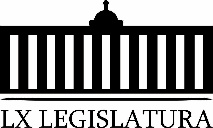 7.- SE APROBÓ POR UNANIMIDAD DE VOTOS, Y EN LOS TÉRMINOS QUE FUE LEÍDO, EL ACUERDO DE LAS COMISIONES UNIDAS DE HACIENDA Y FINANZAS EN RELACIÓN A UN PUNTO DE ACUERDO, PRESENTADO POR LA DIPUTADA ROSA NILDA GONZÁLEZ NORIEGA, CONJUNTAMENTE CON LOS DIPUTADOS INTEGRANTES DEL GRUPO PARLAMENTARIO DEL “PARTIDO ACCIÓN NACIONAL”, “CON EL OBJETO DE QUE ESTA SOBERANÍA ENVÍE UNA ATENTA SOLICITUD A LOS GOBIERNOS FEDERAL Y DEL ESTADO A FIN QUE ESTABLEZCAN APOYOS Y MEDIDAS FISCALES URGENTES PARA ENFRENTAR LA GRAVE CRISIS QUE SE VIVE POR LA PANDEMIA DEL COVID-19, BUSCANDO QUE LOS CIUDADANOS NO SE PREOCUPEN NADA MÁS QUE POR MANTENERSE A SALVO ANTE ESTA PANDEMIA”.8.- SE APROBÓ POR UNANIMIDAD DE VOTOS, Y EN LOS TÉRMINOS QUE FUE LEÍDO, EL ACUERDO DE LA COMISIÓN DE HACIENDA, EN RELACIÓN A UN PUNTO DE ACUERDO QUE PRESENTAN LAS DIPUTADAS Y DIPUTADOS INTEGRANTES DEL GRUPO PARLAMENTARIO “GRAL. ANDRÉS S. VIESCA” DEL PARTIDO REVOLUCIONARIO INSTITUCIONAL, POR CONDUCTO DE LA DIPUTADA LILIA ISABEL GUTIÉRREZ BURCIAGA, “MEDIANTE EL CUAL RESPETUOSAMENTE SE EXHORTA AL TITULAR DE LA SECRETARÍA DE HACIENDA Y CRÉDITO PÚBLICO, ARTURO HERRERA GUTIÉRREZ, PARA QUE RECTIFIQUE LA REDUCCIÓN DEL PRESUPUESTO DE LA COMISIÓN NACIONAL DE ÁREAS NATURALES PROTEGIDAS Y SE AUMENTEN LOS FONDOS DESTINADOS A DICHO ORGANISMO”.SE CONOCIÓ Y RESOLVIÓ SOBRE LAS SIGUIENTES PROPOSICIONES CON PUNTO DE ACUERDO:9.- SE APROBÓ POR MAYORÍA DE VOTOS “EXHORTAR AL LIC. ANDRÉS MANUEL LÓPEZ OBRADOR, REPRESENTANTE DEL PODER EJECUTIVO FEDERAL, PARA QUE NO DISMINUYA AÚN MÁS LAS PARTICIPACIONES FEDERALES QUE LE CORRESPONDEN AL ESTADO DE COAHUILA DE ZARAGOZA”, QUE PRESENTÓ EL DIPUTADO JESÚS BERINO GRANDADOS.10.- SE APROBÓ POR UNANIMIDAD DE VOTOS “EXHORTAR AL PRESIDENTE MUNICIPAL DE CASTAÑOS COAHUILA Y AL AYUNTAMIENTO QUE ENCABEZA, PARA QUE A LA BREVEDAD Y CON LA URGENCIA QUE EL CASO DEMANDA, SE RESUELVA EL GRAVE PROBLEMA DE DESABASTO DE AGUA POTABLE QUE HA OCASIONADO QUE CERCA DE 7 COLONIAS SE QUEDEN SIN EL SUMINISTRO DEL VITAL LÍQUIDO EN PLENA CONTINGENCIA SANITARIA”, QUE PRESENTÓ LA ROSA NILDA GONZÁLEZ NORIEGA.11.-SE APROBÓ POR UNANIMIDAD DE VOTOS “EXHORTAR AL PRESIDENTE DE LA REPÚBLICA, AL SECRETARIO DE HACIENDA Y CRÉDITO PÚBLICO, Y AL DIRECTOR GENERAL DEL INSTITUTO DE SEGURIDAD Y SERVICIOS SOCIALES DE LOS TRABAJADORES DEL ESTADO, PARA QUE, EN USO DE SUS FACULTADES, ESTABLEZCAN UNA CLÍNICA DE SALUD DIGNA PARA LOS TRABAJADORES AL SERVICIO DEL ESTADO EN EL MUNICIPIO DE ACUÑA, PARTICULARMENTE LOS DERECHOHABIENTES DEL ISSSTE”, QUE PRESENTÓ EL DIPUTADO EMILIO ALEJANDRO DE HOYOS MONTEMAYOR.12.- SE APROBÓ POR MAYORÍA DE VOTOS “EXHORTAR A LAS Y LOS CIUDADANOS COAHUILENSES A EXTREMAR PRECAUCIONES Y ATENDER PUNTUALMENTE LAS RECOMENDACIONES DE LAS AUTORIDADES SANITARIAS PARA PREVENIR LOS CONTAGIOS EN ESTA ETAPA CRÍTICA DE LA PANDEMIA DE COVID-19; ASIMISMO, EXHORTA A LAS AUTORIDADES ESTATALES Y MUNICIPALES A REDOBLAR SUS ESFUERZOS Y ACCIONES PARA PROTEGER LA SALUD Y LA VIDA DE LA POBLACIÓN EN ESTA ETAPA CRÍTICA DE LA PANDEMIA DE COVID”, QUE PRESENTÓ LA DIPUTADA ELISA CATALINA VILLALOBOS HERNÁNDEZ.13.- SE APROBÓ POR MAYORÍA DE VOTOS “QUE ESTA SOBERANÍA INSTRUYA A LA COMISIÓN DE GOBERNACIÓN, PUNTOS CONSTITUCIONALES Y JUSTICIA PARA QUE, A LA BREVEDAD POSIBLE, EXPIDA EL DICTAMINE RELATIVO A LA INICIATIVA CON PROYECTO DE DECRETO POR EL QUE SE REFORMA EL ARTÍCULO 27 DE LA CONSTITUCIÓN POLÍTICA DEL ESTADO DE COAHUILA DE ZARAGOZA, Y EL ARTÍCULO 20, INCISO 1, DEL CÓDIGO ELECTORAL PARA EL ESTADO DE COAHUILA DE ZARAGOZA, CON OBJETO DE ACTUALIZAR AMBOS ORDENAMIENTOS Y QUE LAS ELECCIONES LOCALES DE DIPUTADOS Y DE GOBERNADOR QUEDEN EMPATADAS CON LOS PROCESOS ELECTORALES FEDERALES DEL PAÍS, PLANTEADA POR EL DE LA VOZ EN LA SESIÓN DEL PASADO 21 DE MAYO, FECHA EN QUE EL PLENO TURNÓ DICHA INICIATIVA A LA REFERIDA COMISIÓN, PARA EFECTO DE SU RESPECTIVO ESTUDIO Y EVENTUAL APROBACIÓN”, QUE PRESENTÓ EL DIPUTADO JOSÉ BENITO RAMÍREZ ROSAS.14.- SE APROBÓ POR MAYORÍA DE VOTOS “EXHORTAR A LA UNIDAD DE INTELIGENCIA FINANCIERA DE LA SECRETARÍA DE HACIENDA Y CRÉDITO PÚBLICO (SHCP), A EFECTO DE SOLICITARLE PROCEDA A SANCIONAR COMO EN DERECHO CORRESPONDE EL PRESUNTO DESVIÓ Y LAVADO DE DINERO, POR PARTE DE LAS EMPRESAS FANTASMAS QUE SE ENCUENTRAN CAUSANDO UN PERJUICIO A LAS ARCAS PÚBLICAS DEL MUNICIPIO DE SAN PEDRO, COAHUILA. ASÍ COMO EXHORTO A LA FISCALÍA GENERAL DE LA REPÚBLICA, A EFECTO DE SOLICITARLE QUE REALICE UNA INVESTIGACIÓN SOBRE EL PERSISTENTE ALTO ÍNDICE DE CONSUMO Y VENTA DE DROGAS EN EL MUNICIPIO DE SAN PEDRO, COAHUILA, Y EN SU CASO, PROCEDA A CASTIGAR DE MANERA EJEMPLAR A QUIEN O QUIENES RESULTEN RESPONSABLES. TAMBIÉN EXHORTAR A LA FISCALÍA ESPECIALIZADA EN MATERIA DE DELITOS RELACIONADOS CON HECHOS DE CORRUPCIÓN, A EFECTO DE SOLICITARLE PROCEDA A INVESTIGAR Y EN SU CASO CASTIGAR LOS PRESUNTOS HECHOS DE CORRUPCIÓN, NEPOTISMO, TRÁFICO DE INFLUENCIAS, PECULADO Y LO QUE RESULTE, QUE SE SEÑALAN EN EL PRESENTE PUNTO DE ACUERDO Y, EXHORTAR A LA AUDITORIA SUPERIOR DE LA FEDERACIÓN, A EFECTO DE SOLICITARLE LLEVE A CABO UNA AUDITORÍA AL MUNICIPIO DE SAN PEDRO, COAHUILA, POR LO QUE RESPECTA A LA APLICACIÓN DE LOS RECURSOS FEDERALES, TODA VEZ QUE CONSIDERAMOS QUE LOS MISMOS SE HAN UTILIZADO DE UNA MANERA INDEBIDA, PROCEDIENDO A REALIZAR LAS SANCIONES CORRESPONDIENTES”, QUE PRESENTÓ EL DIPUTADO EDGAR SÁNCHEZ GARZA.15.- SE APROBÓ POR UNANIMIDAD DE VOTOS “EXHORTAR A LOS 38 AYUNTAMIENTOS DEL ESTADO DE COAHUILA, PARA QUE PROMUEVAN O FORTALEZCAN PROGRAMAS Y CAMPAÑAS DE DIFUSIÓN CONTRA EL MALTRATO ANIMAL Y RECONOZCAN Y APOYEN A LAS ASOCIACIONES CIVILES QUE PROTEGEN A LOS ANIMALES PARA QUE DE MANERA CONJUNTA CONTRIBUYAN A MEJORAR LA CULTURA DEL CUIDADO Y ATENCIÓN A LOS ANIMALES”, QUE PRESENTÓ LA DIPUTADA DIANA PATRICIA GONZÁLEZ SOTO.16.- SE APROBÓ POR UNANIMIDAD DE VOTOS “EXHORTAR AL EJECUTIVO DEL ESTADO A INFORMAR CON TODA OPORTUNIDAD AL CONGRESO DE CUALQUIER ACCIÓN ENCAMINADA A NEGOCIAR OBLIGACIONES O FINANCIAMIENTOS QUE CONSTITUYAN DEUDA PÚBLICA, INCLUIDAS EN SU CASO LAS QUE TENGAN EL CARÁCTER DE REFINANCIAMIENTO O REESTRUCTURA Y AUN DE OPERACIONES A CORTO PLAZO”, QUE PRESENTÓ EL DIPUTADO JUAN ANTONIO GARCÍA VILLLA, CON LA MODIFICACIÓN PROPUESTA POR EL DIPUTADO JESÚS ANDRÉS LOYA CARDONA , EN EL SENTIDO DE DIRIGIR EL EXHORTO AL SECRETARIO DE FINANZAS, MODIFICACIÓN QUE ACEPTÓ EL DIPUTADO GARCÍA VILLA.17.- SE APROBÓ POR UNANIMIDAD DE VOTOS “EXHORTAR A TODAS LAS AUTORIDADES DE SALUD TANTO ESTATAL COMO FEDERAL QUE HAN DIAGNOSTICADO COVID GARANTICEN ENTREGA POR ESCRITO DE DICHO DIAGNÓSTICO PARA QUE LOS PACIENTES PUEDAN TENER UN SEGUIMIENTO OPORTUNO DE SU TRATAMIENTO Y EN CASO QUE SEAN REINCIDENTES TENGAN LA OPORTUNIDAD DE CONTAR CON UN HISTORIAL MÉDICO Y DE LA MISMA FORMA PUEDA EJERCER DERECHO A INCAPACIDAD, ASI COMO, EXHORTAR LA SOCIEDAD EN GENERAL, AUTORIDADES MUNICIPALES ESTATALES Y FEDERALES, ASÍ COMO CÁMARAS EMPRESARIALES, INSTITUCIONES ACADÉMICAS Y MEDIOS DE COMUNICACIÓN A CONTINUAR CON LAS ACCIONES DE PREVENCIÓN Y NO BAJAR LA GUARDIA EN LA ACCIÓN PREVENTIVA EN LA NUEVA NORMALIDAD EN LA QUE ESTAMOS INMERSOS ANTE LA PANDEMIA COVID-19, TAMBIÉN, SOLICITAR A LOS 38 MUNICIPIOS DEL ESTADO PARA QUE, EN SUS PÁGINAS DE INTERNET O MEDIOS DISPONIBLES, ASÍ COMO LEGISLADORES LOCALES Y FEDERALES, DELEGADOS FEDERALES Y AUTORIDADES TODOS LOS ÓRDENES DE GOBIERNO CONTINÚEN E INTENSIFIQUEN MENSAJES PREVENTIVOS SOBRE EL COVID-19”, QUE PRESENTÓ LA DIPUTADA ZULMMA VERENICE GUERRERO CÁZARES.18.- SE APROBÓ POR UNANIMIDAD DE VOTOS “EXHORTAR A LA COMISIÓN NACIONAL DE LIBROS DE TEXTOS GRATUITOS, PARA QUE EN COORDINACIÓN CON LA SECRETARÍA DE EDUCACIÓN A TRAVÉS DEL PROGRAMA NACIONAL DEL INGLÉS, INCLUYAN MATERIAL INTERACTIVO A LOS LIBROS DE TEXTO GRATUITOS EN LENGUA EXTRANJERA (INGLÉS) QUE SE PUBLICAN EN LA PÁGINA OFICIAL DE LA CONALITEG, PARA QUE NIÑAS Y NIÑOS DE EDUCACIÓN BÁSICA SIGAN OBTENIENDO Y REAFIRMANDO LOS CONOCIMIENTOS ACADÉMICOS, PREPONDERANDO CON ELLO LA EDUCACIÓN A DISTANCIA”, QUE PRESENTÓ LA DIPUTADA GRACIELA FERNÁNDEZ ALMARAZ.19.- SE APROBÓ POR UNANIMIDAD DE VOTOS “EXHORTAR A LOS TITULARES DE LA SECRETARIA DE HACIENDA Y CRÉDITO PÚBLICO, ARTURO HERRERA GUTIÉRREZ; DE LA COMISIÓN NACIONAL BANCARIA Y DE VALORES, JUAN PABLO GRAF NORIEGA; AL SECRETARIO EJECUTIVO DEL INSTITUTO PARA LA PROTECCIÓN AL AHORRO BANCARIO, GABRIEL ÁNGEL  LIMÓN GONZÁLEZ,  PARA QUE TODOS ELLOS EN EL ÁMBITO DE SUS COMPETENCIAS, ANTE LA REVOCACIÓN DE LA LICENCIA DE OPERACIÓN DEL BANCO DE AHORRO FAMSA, S. A. INSTITUCIÓN DE BANCA MÚLTIPLE, SUPERVISEN Y EFECTÚEN DE FORMA PRONTA Y EFICIENTE, EL PLAN DE ACCIÓN PARA ASEGURAR LA DEVOLUCIÓN INTEGRAL DE LOS AHORROS DE LOS USUARIOS DE DICHA ENTIDAD CREDITICIA, BAJO LA PUNTUAL Y ESTRICTA APLICACIÓN DEL SEGURO DE DEPÓSITOS BANCARIOS, EN BENEFICIO Y PROTECCIÓN DE LOS PEQUEÑOS Y MEDIANOS AHORRADORES QUE RESULTARON AFECTADOS POR DICHA REVOCACIÓN, ASÍ MISMO, PARA QUE LA SECRETARIA FEDERAL DEL TRABAJO Y PREVISIÓN SOCIAL, LUISA MARÍA ALCALDE LUJAN, PONGA EN OPERACIÓN UNA INMEDIATA CAMPAÑA DE ASESORÍA JURÍDICA PARA LA PROTECCIÓN Y DEFENSA DE LOS DERECHOS LABORALES DE LA PLANTA DE TRABAJADORES DE LA INSTITUCIÓN CREDITICIA QUE SE VA A LIQUIDAR”, QUE PRESENTÓ EL DIPUTADO MARCELO DE JESÚS TORRES COFIÑO, VOZ DEL DIPUTADO JUAN CARLOS GUERRA LOPEZ NEGRETE.20.- SE APROBÓ POR UNANIMIDAD DE VOTOS “SOLICITAR A LAS SECRETARÍAS DE ECONOMÍA Y DE SALUD DEL ESTADO QUE, EN EL ÁMBITO DE SUS RESPECTIVAS ATRIBUCIONES, INFORMEN A ESTE PODER LEGISLATIVO LO SIGUIENTE: 1) LOS RESULTADOS EN CUANTO A RECUPERACIÓN ECONÓMICA QUE SE HAN OBTENIDO CON LA REAPERTURA DE NEGOCIOS Y EMPRESAS; 2) EL IMPACTO EN EL AUMENTO DE LOS CASOS DE COVID-19 GENERADO POR EL RETORNO A LA ACTIVIDAD; Y, 3)  LAS CONSIDERACIONES QUE SE TENGAN DE PARTE DEL GOBIERNO DEL ESTADO PARA CONTINUAR CON  LAS ETAPAS DE REACTIVACIÓN ECONÓMICA Y DE ESPACIOS PÚBLICOS”, QUE PRESENTÓ EL DIPUTADO GERARDO ABRAHAM AGUADO GÓMEZ, EN VOZ DEL DIPUTADO JOSÉ ANTONIO GARCÍA VILLA.21.- SE APROBÓ POR MAYORÍA DE VOTOS “ENVIAR UN EXTRAÑAMIENTO AL  PRESIDENTE DE LA REPÚBLICA, ANDRÉS MANUEL LÓPEZ OBRADOR Y AL SECRETARIO DE HACIENDA, ARTURO HERRERA GUTIÉRREZ, POR LA POLÍTICA ADMINISTRATIVA DEMOSTRADA ANTE LA ACTUAL SITUACIÓN QUE VIVE EL PAÍS Y QUE SOLO EVIDENCIA LA INEFICIENCIA Y LAS MALAS DECISIONES EN MATERIA ECONÓMICA Y QUE IMPACTAN DIRECTAMENTE EN LOS ESTADOS DE LA FEDERACIÓN, CON LA DISMINUCIÓN EN LAS PARTICIPACIONES FEDERALES QUE DEBERÍAN LLEGAR AL ESTADO DE COAHUILA Y SUS MUNICIPIOS”, QUE PRESENTÓ LA DIPUTADA GABRIELA ZAPOPAN GARZA GALVÁN, EN VOZ DE LA DIPUTADA ROSA NILDA GONZALEZ NORIEGA. 22.- SE APROBÓ POR UNANIMIDAD DE VOTOS “SOLICITAR A LA SECRETARÍA DE EDUCACIÓN DEL ESTADO QUE, EN COORDINACIÓN CON LAS AUTORIDADES SANITARIAS LOCALES SE INICIE EL PROCESO DE EVALUACIÓN DE LA PANDEMIA  Y SUS EFECTOS EN LA ACTIVIDAD EDUCATIVA, A FIN DE ESTAR A TIEMPO Y EN CONDICIONES PARA DETERMINAR LA FORMA EN QUE SE DESARROLLARÁ EL PRÓXIMO CICLO ESCOLAR; ASIMISMO, QUE INFORME A ESTE PODER LEGISLATIVO LOS RESULTADOS DEL PROCESO DE EVALUACIÓN DE LA EDUCACIÓN BÁSICA ANTE LA IMPLEMENTACIÓN DEL SISTEMA VIRTUAL”, QUE PRESENTÓ LA DIPUTADA MARÍA EUGENIA CÁZARES MARTÍNEZ, EN VOZ DE LA DIPUTADA ROSA NILDA GONZALEZ NORIEGA. 23.-  APROBÓ POR MAYORÍA DE VOTOS “EXHORTAR AL PRESIDENTE DE MÉXICO ANDRÉS MANUEL LÓPEZ OBRADOR, A QUE SOMETA A ANÁLISIS Y RECONSIDERE LA POSTURA DEL DECRETO PUBLICADO EL DÍA 02 DE ABRIL DEL PRESENTE AÑO, EN EL QUE SE ELIMINAN DIVERSOS FIDEICOMISOS QUE NO CUENTAN CON ESTRUCTURA ORGÁNICA, TANTO LOS FONDOS DE INVESTIGACIÓN CIENTÍFICA Y DESARROLLO TECNOLÓGICO COMO LOS DEL BACHILLERATO GENERAL EN SUS MODALIDADES NO ESCOLARIZADA Y MIXTA, PONIENDO EN RIESGO LA EDUCACIÓN DE PERSONAS CON DISCAPACIDAD Y AQUELLA RELACIONADA CON LA INNOVACIÓN EN NUESTRO PAÍS”, QUE PRESENTÓ EL DIPUTADO FERNANDO IZAGUIRRE VALDÉS.24.- EN VIRTUD, DE QUE NO FUE PRESNTADA DE URGENTE Y OBVIA RESOLUCIÓN “SOLICITAR AL SUBSECRETARIO DE AMÉRICA DEL NORTE DE LA SECRETARÍA DE RELACIONES EXTERIORES, DOCTOR JESÚS SEADE KURI, A QUE INFORME A ESTA SOBERANÍA SOBRE LAS PRINCIPALES ESTRATEGIAS QUE SE HABRÁN DE EMPRENDER, DE CARA A LA ENTRADA EN VIGOR DEL NUEVO ACUERDO DE LIBRE COMERCIO ENTRE MÉXICO, ESTADOS UNIDOS DE AMÉRICA Y CANADÁ”, QUE PRESENTÓ EL DIPUTADO EMILIO ALEJANDRO DE HOYOS MONTEMAYOR, POR LO QUE LA PRESIDENCIA LA TURNÓ PARA LOS EFECTOS PROCEDENTES A LA COMISIÓN DE GOBERNACIÓN, PUNTOS CONSTITUCIONALES Y JUSTICIA.AGENDA POLÍTICA:25.- SE DIO LECTURA A UN PRONUNCIAMIENTO QUE PRESENTÓ LA DIPUTADA MARÍA DEL ROSARIO CONTRERAS PÉREZ, “CONTRA EL ABUSO Y MALTRATO DE LOS ANIMALES”.NO HABIENDO OTRO ASUNTO QUE TRATAR LA PRESIDENCIA DIO POR CONCLUIDA LA SESIÓN, SIENDO LAS 14 HORAS, CON 48 MINUTOS, DEL MISMO DÍA Y AÑO, CITANDO A LA DIPUTACIÓN PERMANENTE A LA TERCERA SESIÓN A LAS 10:00 HORAS DEL 15 DE JULIO DEL AÑO 2020.DIP. ZULMMA VERENICE GUERRERO CÁZARES.PRESIDENTA DE LA DIPUTACIÓN PERMANENTE.MINUTA DE LA TERCERA SESIÓN DEL SEGUNDO PERIODO DE LA DIPUTACIÓN PERMANENTE, CORRESPONDIENTE AL TERCER AÑO, DE EJERCICIO CONSTITUCIONAL DE LA SEXAGÉSIMA PRIMERA LEGISLATURA DEL CONGRESO DEL ESTADO, INDEPENDIENTE, LIBRE Y SOBERANO DE COAHUILA DE ZARAGOZA.EN LA CIUDAD DE SALTILLO, COAHUILA DE ZARAGOZA, EN EL SALÓN DE SESIONES DEL CONGRESO DEL ESTADO INDEPENDIENTE, LIBRE Y SOBERANO DE COAHUILA DE ZARAGOZA, SIENDO LAS 10 HORAS, CON 18 MINUTOS, DEL DÍA 15 DE JULIO DEL AÑO 2020, DIO INICIO LA SESIÓN ESTANDO PRESENTES 10 DE LOS 11 DE LOS INTEGRANTES DE LA DIPUTACIÓN PERMANENTE, PASADO LO ANTERIOR, LA PRESIDENCIA DECLARÓ ABIERTA LA SESIÓN Y VALIDOS LOS ACUERDOS QUE EN ELLA SE TOMARAN.1.- SE APROBÓ POR UNANIMIDAD DE VOTOS EL ORDEN DEL DÍA EN LOS TÉRMINOS QUE FUE PRESENTADA EN LA GACETA PARLAMENTARIA, DISPENSÁNDOSE SU LECTURA.2.- SE APROBÓ POR UNANIMIDAD DE VOTOS LA MINUTA DE LA SESIÓN ANTERIOR, EN LOS TÉRMINOS QUE FUE PRESENTADA, DISPENSÁNDOSE SU LECTURA.3.- SE DIO LECTURA AL INFORME DE CORRESPONDENCIA Y DOCUMENTACIÓN RECIBIDA POR EL CONGRESO.4.- SE DISPENSO LA LECTURA DEL INFORME SOBRE EL TRÁMITE REALIZADO RESPECTO A LAS PROPOSICIONES CON PUNTO DE ACUERDO QUE SE PRESENTARON EN LA SESIÓN ANTERIOR.5.- SE APROBÓ POR MAYORÍA DE VOTOS EL DICTAMEN DE LA COMISIÓN DE GOBERNACIÓN, PUNTOS CONSTITUCIONALES Y JUSTICIA, CON RELACIÓN AL EXPEDIENTE FORMADO CON LOS OFICIOS ENVIADOS POR EL INGENIERO MIGUEL ÁNGEL RIQUELME SOLÍS, GOBERNADOR DEL ESTADO DE COAHUILA DE ZARAGOZA, MEDIANTE LOS CUALES SOMETIÓ A LA APROBACIÓN DE ESTE CONGRESO LA DESIGNACIÓN DE LOS LICENCIADOS GUSTAVO SERGIO LÓPEZ ARIZPE Y ASTRID AMAYA ZAMORA, COMO MAGISTRADOS SUPERNUMERARIOS DEL TRIBUNAL SUPERIOR DE JUSTICIA DEL ESTADO DE COAHUILA DE ZARAGOZA, POR UN PERÍODO DE SEIS AÑOS.6.- LA PRESIDENCIA LLEVO A CABO LA TOMA DE PROTESTA DE LOS DOS MAGISTRADOS SUPERNUMERARIOS DEL TRIBUNAL SUPERIOR DE JUSTICIA DEL ESTADO DE COAHUILA DE ZARAGOZA, APROBADOS EN EL PUNTO ANTERIOR.7.- SE APROBÓ POR UNANIMIDAD DE VOTOS LA PROPUESTA DE ACUERDO DE LA JUNTA DE GOBIERNO PARA LA CELEBRACIÓN DE UN PERIODO EXTRAORDINARIO DE SESIONES.SE CONOCIÓ Y RESOLVIÓ SOBRE LAS SIGUIENTES PROPOSICIONES CON PUNTO DE ACUERDO:7.- SE APROBÓ POR UNANIMIDAD DE VOTOS “EXHORTAR A LOS 38 AYUNTAMIENTOS DEL ESTADO DE COAHUILA, PARA QUE EN LA MEDIDA DE SUS POSIBILIDADES IMPLEMENTEN ACCIONES PARA DETECTAR ZONAS PROBLEMÁTICAS EN SUS MUNICIPIOS Y PROMUEVAN O EN SU CASO, REFUERCEN PROGRAMAS, CON EL OBJETO DE RECONSTRUIR EL TEJIDO SOCIAL DE ESAS COMUNIDADES”, QUE PRESENTÓ LA DIPUTADA MARÍA DEL ROSARIO CONTRERAS PÉREZ.8.- SE APROBÓ POR UNANIMIDAD DE VOTOS “EXHORTAR AL TITULAR DE  LA ADMINISTRACIÓN FISCAL GENERAL DEL ESTADO DE COAHUILA, A FIN DE QUE A LA BREVEDAD IMPLEMENTE ACCIONES Y ESTRATEGIAS PARA  AUTORIZAR LA PRORROGA EN LA VIGENCIA DE LA LICENCIAS DE CONDUCIR Y DE LA TARJETA DE CIRCULACIÓN,  DURANTE EL TIEMPO QUE DURE  LA PANDEMIA DEL COVID-19,   HASTA EN TANTO EXISTA  UNA DECLARATORIA POR PARTE DEL GOBIERNO ESTADAL QUE LAS CONDICIONES DE SALUD Y ECONÓMICAS  SE HAN ESTABILIZADO”, QUE PRESENTÓ EL DIPUTADO JUAN CARLOS GUERRA LÓPEZ NEGRETE, CON LA MODIFICACIÓN PROPUESTA POR EL DIPUTADO EDGAR GERARDO SÁNCHEZ GARZA, EN EL SENTIDO QUE EL EXHORTO SEA DIRIGIDO TAMBIÉN AL TITULAR DE LA SECRETARIA DE INFRAESTRUCTURA, DESARROLLO URBANO Y MOVILIDAD, MODIFICACIÓN ACEPTADA POR EL DIPUTADO GUERRA LÓPEZ NEGRETE.9.- SE APROBÓ POR UNANIMIDAD DE VOTOS PRIMERO. - “SOLICITAR AL TITULAR DEL EJECUTIVO DEL ESTADO Y AL PRESIDENTE DE LA REPÚBLICA A TRAVÉS DE LAS INSTANCIAS CORRESPONDIENTES Y DE FORMA URGENTE A GARANTIZAR EL DERECHO HUMANO AL AGUA EN LA REGIÓN CARBONÍFERA ANTE LA PROBLEMÁTICA HISTÓRICA DE INFRAESTRUCTURA OBSOLETA, REDUCCIÓN DE MANTOS ACUÍFEROS, FALTA DE ACCESO VITAL LIQUIDO EN PLENA ÉPOCA DE VERANO Y ANTE LA EMERGENCIA SANITARIA DE COVID-19”. SEGUNDO.- “SOLICITAR DE FORMA URGENTE AL TITULAR DEL EJECUTIVO ESTATAL QUE INSTRUYA A LA COMISIÓN ESTATAL DE AGUAS Y SANEAMIENTO DE COAHUILA Y A LA SECRETARÍA DE LA VIVIENDA Y ORDENAMIENTO TERRITORIAL A DAR SOLUCIÓN Y GARANTIZAR EL ABASTECIMIENTO DE AGUA EN LA ZONA CARBONÍFERA ASÍ COMO QUE INFORMEN A ESTE H. CONGRESO DEL ESTADO LAS ALTERNATIVAS INMEDIATAS PARA GARANTIZAR EL VITAL LÍQUIDO ANTE EL ESCENARIO QUE LOS MANTOS ACUÍFEROS HAN DESCENDIDO SUS NIVELES DE FORMA ALARMANTE Y QUE TAMBIÉN INFORMEN LA SITUACIÓN EN QUE SE ENCUENTRAN LAS DEMANDAS DE INFRAESTRUCTURA PARA GARANTIZAR EL ABASTECIMIENTO DE AGUA PERMANENTE EN LA REGIÓN ZONA CARBONÍFERA ( SABINAS, SAN JUAN DE SABINAS, JUÁREZ, MÚZQUIZ Y PROGRESO)”.TERCERO. “QUE ESTA DIPUTACIÓN PERMANENTE CONJUNTAMENTE CON EL EJECUTIVO A TRAVÉS DEL SECRETARIO DE LA VIVIENDA Y ORDENAMIENTO TERRITORIAL INTEGREN DE MANERA URGENTE E INMEDIATA UNA COMISIÓN CON LOS GERENTES DE LOS ORGANISMOS OPERADORES DE AGUA EN LA REGIÓN CARBONÍFERA, LA COMISIÓN ESTATAL DE AGUA Y SANEAMIENTO DE COAHUILA (CEAS), PRESIDENTES MUNICIPALES ASÍ COMO LAS DEPENDENCIAS FEDERALES, ESTATALES. MUNICIPALES Y LEGISLADORES LOCALES Y FEDERALES INTEGRANTES DE LAS COMISIONES DE AGUA PARA ACCIONAR UN “PLAN EMERGENTE” QUE TRAIGA COMO RESULTADO EL SUMINISTRO DE AGUA A TODOS Y CADA UNO DE LOS HABITANTES DE LA REGIÓN CARBONÍFERA ANTE EL REZAGO DEL SERVICIO DE ABASTECIMIENTO AGUA Y EL ATENTADO CONTRA LA SALUD QUE REPRESENTAN EL NO ACATAR LAS MEDIDAS SANITARIAS ANTE LA PANDEMIA COVID 19”. Y, CUARTO. - “EXHORTAR A LOS DIPUTADOS FEDERALES DE COAHUILA A GESTIONAR DE MANERA URGENTE ANTE EL GOBIERNO FEDERAL Y LAS INSTANCIAS CORRESPONDIENTES PARA LA INVERSIÓN Y EL DESARROLLO DE OBRAS DE INFRAESTRUCTURA HIDRÁULICA QUE GARANTICEN UNA DISTRIBUCIÓN EFICIENTE DEL AGUA EN EL ESTADO DE COAHUILA EN ESTOS MOMENTOS DONDE EL VITAL LÍQUIDO ESENCIAL COMO ACCIÓN PREVENTIVA EN ESTA EMERGENCIA SANITARIA DE COVID-19.” QUE PRESENTÓ LA DIPUTADA ZULMMA VERENICE GUERRERO CÁZARES.10.- SE APROBÓ POR MAYORÍA DE VOTOS “SOLICITAR EL ESTABLECIMIENTO DE UNA COMUNICACIÓN PERMANENTE ENTRE LA JUNTA DE GOBIERNO DEL CONGRESO Y EL CONSEJO GENERAL DEL INSTITUTO ELECTORAL DE COAHUILA, ASÍ COMO DE VIDEO CONFERENCIAS PERIÓDICAS ENTRE LOS INTEGRANTES DE AMBOS ÓRGANOS PARA LOS EFECTOS DE CONOCER EL ESTADO DEL PROCESO ELECTORAL PARA LA RENOVACIÓN DEL PODER LEGISLATIVO, TANTO EN SU ORGANIZACIÓN COMO LAS MEDIDAS QUE SE ADOPTEN PARA SU REALIZACIÓN O EVENTUAL CANCELACIÓN, TODO ELLO CON PLENO RESPETO A LA AUTONOMÍA Y COMPETENCIAS DEL ÓRGANO ELECTORAL”, QUE PRESENTÓ LA DIPUTADA ELISA CATALINA VILLALOBOS HERNÁNDEZ.11.- EN VIRTUD, DE QUE NO FUE PRESENTADA COMO DE URGENTE Y OBVIA RESOLUCIÓN “EXHORTAR AL TITULAR DEL EJECUTIVO DEL ESTADO DE GUANAJUATO DIEGO SINHUÉ RODRÍGUEZ VALLEJO, A QUE REALICE TODAS LAS MEDIDAS NECESARIAS PARA FORTALECER LA SEGURIDAD PÚBLICA DE SU ENTIDAD EN COORDINACIÓN LAS AUTORIDADES DE LA FEDERACIÓN Y DE LOS MUNICIPIOS, A FIN DE EVITAR MÁS ATAQUES Y ATENTADOS EN CONTRA DE LA POBLACIÓN”, QUE PRESENTÓ LA DIPUTADA CLAUDIA ISELA RAMÍREZ PINEDA, POR LO QUE LA PRESIDENCIA LA TURNÓ PARA LOS EFECTOS PROCEDENTES A LA COMISIÓN DE GOBERNACIÓN, PUNTOS CONSTITUCIONALES Y JUSTICIA.12.- SE APROBÓ POR UNANIMIDAD DE VOTOS “EXHORTAR AL AYUNTAMIENTO DE MELCHOR MUZQUIZ, COAHUILA, A QUE REVISE SU ORDEN DE PRIORIDADES EN MATERIA DE INVERSIÓN, A FIN DE QUE EN LA CABECERA DE ESE MUNICIPIO SE EFICIENTE EL SISTEMA DE RECOLECCIÓN DE BASURA, SE MEJORE LA GESTIÓN DE RESIDUOS Y SE REGULARICE EL INSUFICIENTE SUMINISTRO DE AGUA POTABLE”, QUE PRESENTÓ EL DIPUTADO JOSÉ BENITO RAMÍREZ ROSAS.13.- SE APROBÓ POR UNANIMIDAD DE VOTOS “EXHORTAR A LOS AYUNTAMIENTOS DEL ESTADO A SUMARSE ACTIVAMENTE A LA CAMPAÑA DE DONACIÓN DE PLASMA DE PACIENTES RECUPERADOS DEL COVID-19, ENCABEZADA POR LA SECRETARÍA DE SALUD DEL GOBIERNO DEL ESTADO”, QUE PRESENTÓ EL DIPUTADO JESÚS ANDRÉS LOYA CARDONA.14.- LA PRESIDENCIA INFORMÓ QUE LA PROPOSICIÓN CON PUNTO DE ACUERDO SOBRE “SOLICITAR A LA COMISIÓN DE LOS DERECHOS HUMANOS DEL ESTADO DE COAHUILA, CDHEC, SE SIRVA INFORMAR QUÉ HA SUCEDIDO RESPECTO DEL APARENTE INCUMPLIMIENTO DEL PROCEDIMIENTO PREVISTO POR EL ARTÍCULO 130 DE SU LEY, EN RELACIÓN CON LAS RECOMENDACIONES QUE EMITE A LAS AUTORIDADES Y SERVIDORES PÚBLICOS Y ÉSTAS NO LAS ACEPTAN”, PLANTEADA POR EL DIPUTADO JUAN ANTONIO GARCÍA VILLA, SEA RETIRADO DEL ORDEN DEL DÍA , A PETICIÓN DEL DIPUTADO GARCÍA VILLA, PARA QUE SEA TRATADO EN UNA PRÓXIMA SESIÓN.15.- SE APROBÓ POR UNANIMIDAD DE VOTOS “PARA QUE POR CONDUCTO DE LA COMISIÓN DE AUDITORÍA GUBERNAMENTAL Y CUENTA PÚBLICA, SOLICITE A LA AUDITORÍA SUPERIOR DEL ESTADO QUE INFORME A ESTE PODER LEGISLATIVO EL ESTADO EN QUE SE ENCUENTRA EL CUMPLIMIENTO DE LA ENTREGA DE LAS PARTICIPACIONES A LOS MUNICIPIOS, CON CORTE AL PRIMER SEMESTRE DEL 2020”, QUE PRESENTÓ LA DIPUTADA MARÍA EUGENIA CÁZARES MARTÍNEZ, EN VOZ DEL DIPUTADO JUAN CARLOS GUERRA LÓPEZ NEGRETE.16.- SE APROBÓ POR UNANIMIDAD DE VOTOS POR UNANIMIDAD DE VOTOS “EXHORTAR AL DIRECTOR GENERAL DEL INSTITUTO MEXICANO DEL SEGURO SOCIAL, PARA QUE GIRE LAS INSTRUCCIONES CORRESPONDIENTES PARA QUE SE DÉ CUMPLIMIENTO A LA EJECUCIÓN DE LA OBRA Y PUESTA EN MARCHA DEL HOSPITAL GENERAL DE ZONA DE CIUDAD ACUÑA, YA QUE ES DE ALTA PRIORIDAD QUE LOS TRABAJADORES Y SUS FAMILIAS, CUENTEN CON ESTA UNIDAD MÉDICA YA EN OPERACIONES”, QUE PRESENTÓ EL DIPUTADO JESÚS BERINO GRANADOS.17.- SE APROBÓ POR UNANIMIDAD DE VOTOS “EXHORTAR AL GOBIERNO DEL ESTADO A ESTABLECER UN LABORATORIO DE PRUEBAS DE DETECCIÓN COVID-19 EN ACUÑA, ASÍ COMO UN BANCO DE SANGRE PARA LA DONACIÓN DE PLASMA CONVALECIENTE, E IMPLEMENTAR UNA CAMPAÑA ALTRUISTA QUE SENSIBILICE A LOS PACIENTES RECUPERADOS A DONAR PLASMA CONVALECIENTE PARA PODER SALVAR LA VIDA DE QUIENES AÚN SE ENCUENTRAN LIDIANDO LA BATALLA CONTRA EL CORONAVIRUS”, QUE PRESENTÓ EL DIPUTADO EMILIO ALEJANDRO DE HOYOS MONTEMAYOR, EN VOZ DE LA DIPUTADA ZULMMA VERENICE GUERRERO CÁZARES.18.- EN VIRTUD, DE QUE NO FUE PRESENTADA COMO DE URGENTE Y OBVIA RESOLUCIÓN “RESPECTO AL REGRESO A CLASES PARA EL CICLO ESCOLAR 2020-2021”, QUE PRESENTÓ LA DIPUTADA ZULMMA VERENICE GUERRERO CÁZARES, LA VICEPRESIDENCIA LA TURNÓ PARA LOS EFECTOS PROCEDENTES A LA COMISIÓN DE EDUCACIÓN, FAMILIA Y ACTIVIDADES CÍVICAS.19.- EN VIRTUD, DE QUE NO FUE PRESENTADA COMO DE URGENTE Y OBVIA RESOLUCIÓN “SOLICITAR AL SUBSECRETARIO HUGO LÓPEZ-GATELL, QUE INFORME Y ACLARE A ESTE PODER LEGISLATIVO LOS MOTIVOS O RAZONES POR LAS QUE AFIRMÓ PÚBLICAMENTE QUE LOS GOBERNADORES DE LOS ESTADOS ERAN RESPONSABLES DE REMITIR INFORMACIÓN IMPRECISA AL SISTEMA DE SALUD NACIONAL SOBRE EL COVID-19, ASÍ COMO DE SER CULPABLES DE LOS REBROTES DEL VIRUS”, QUE PRESENTÓ EL DIPUTADO GERARDO ABRAHAM AGUADO GÓMEZ, POR LO QUE LA PRESIDENCIA LA TURNO PARA LOS EFECTOS PROCEDENTES A LA COMISIÓN DE SALUD, MEDIO AMBIENTE, RECURSOS NATRALES Y AGUA.20.- EN VIRTUD, DE QUE NO FUE PRESENTADA COMO DE URGENTE Y OBVIA RESOLUCIÓN “EXHORTAR A LA UNIVERSIDAD AUTÓNOMA DE COAHUILA, A TRAVÉS DEL OFICIAL MAYOR, LICENCIADO DANIEL GARZA TREVIÑO, Y A LA ADMINISTRADORA FINANCIERA, LICENCIADA NORMA AZUCENA TORRES RODRÍGUEZ, A QUE COMPAREZCAN ANTE LAS COMISIONES DE AUDITORIA GUBERNAMENTAL Y CUENTA PÚBLICA; EDUCACIÓN, CULTURA, FAMILIAS Y ACTIVIDADES CÍVICAS; Y TRANSPARENCIA Y ACCESO A LA INFORMACIÓN, RINDAN UN INFORME SOBRE LA AUDITORÍA REALIZADA EN EL AÑO 2018 Y ACLAREN UN POSIBLE DESVIÓ DE RECURSOS A RAÍZ DE LAS ACUSACIONES RELACIONADAS CON LA SOLICITUD DE BECAS A NOMBRE DE ALUMNOS Y MAESTROS DE DICHA UNIVERSIDAD POR MONTOS DE HASTA 400 MIL PESOS”, QUE PRESENTÓ  EL DIPUTADO FERNANDO IZAGUIRRE VALDÉS, POR LO QUE LA PRESIDENCIA LA TURNÓ PARA LOS EFECTOS PROCEDENTES A LA COMISIÓN DE AUDITORÍA Y CUENTA PÚBLICA.21.- EN VIRTUD, DE QUE NO FUE PRESENTADA COMO DE URGENTE Y OBVIA RESOLUCIÓN “EXHORTAR AL EJECUTIVO FEDERAL PARA QUE A TRAVÉS DE LA SECRETARÍA DE HACIENDA Y CRÉDITO PÚBLICO SEA REVISADO EL PAQUETE ECONÓMICO QUE SE PRESENTÓ PARA EL EJERCICIO PRESUPUESTAL ACTUAL A FIN DE QUE SEA, EN LA MEDIDA DE LO POSIBLE, MODIFICADO Y ADAPTADO A LOS COMPROMISOS OBTENIDOS MEDIANTE EL TRATADO DE LIBRE COMERCIO DE AMÉRICA DEL NORTE, DEL QUE MÉXICO ES PARTE, EN MATERIA DE IMPUESTOS DIGITALES”, QUE PRESENTÓ EL DIPUTADO EMILIO ALEJANDRO DE HOYOS MONTEMAYOR, POR LA QUE LA PRESIDENCIA LA TURNÓ A LA COMISIÓN DE HACIENDA. 22.- EN VIRTUD, DE QUE NO FUE PRESENTADA COMO DE URGENTE Y OBVIA RESOLUCIÓN “EXHORTAR A LA UNIDAD DE INTELIGENCIA FINANCIERA Y A LA FISCALÍA GENERAL DE LA REPÚBLICA A INICIAR UNA INVESTIGACIÓN DE OFICIO PARA DETERMINAR LAS CAUSAS DEL QUEBRANTO FINANCIERO DEL BANCO DE AHORRO FAMSA Y, EN SU CASO, SE IMPUTEN LAS RESPONSABILIDADES LEGALES QUE RESULTEN”, QUE PRESENTÓ LA DIPUTADA ELISA CATALINA VILLALOBOS HERNÁNDEZ, POR LO QUE LA PRESIDENCIA LA TURNÓ PARA LOS EFECTOS PROCEDENTES A LA COMISIÓN DE GOBERNACIÓN, PUNTOS CONSTITUCIONES Y JUSTICIA.23.- EN VIRTUD, DE QUE NO FUE PRESENTADA COMO DE URGENTE Y OBVIA RESOLUCIÓN “EXHORTAR A LA SECRETARÍA DE SALUD EN EL ESTADO, A LA SECRETARÍA DE MEDIO AMBIENTE ASÍ COMO A LOS 38 MUNICIPIOS A EFECTO DE QUE DE MANERA COORDINADA RECONOZCAN E IMPLEMENTEN  ACTIVIDADES RELACIONADAS CON LA GESTIÓN, PROTECCIÓN, CUIDADO Y VIGILANCIA DEL MEDIO AMBIENTE Y LOS RECURSOS NATURALES, COMO ACTIVIDADES ESENCIALES PARA LA RECUPERACIÓN DEL ESTADO, HACIA LA NUEVA NORMALIDAD, VIÉNDOLO ADEMÁS COMO UNO DE LOS CIMIENTOS PARA DESARROLLAR POLÍTICAS PÚBLICAS DE SALUD CON ENFOQUE AMBIENTALISTA QUE AYUDEN A PREVENIR PANDEMIAS Y ENFERMEDADES FUTURAS”, QUE PRESENTÓ EL DIPUTADO EDGAR SÁNCHEZ GARZA, POR LO QUE LA PRESIDENCIA LA TURNÓ PARA LOS EFECTOS PROCEDENTES A LA COMISIÓN DE SALUD, MEDIO AMBIENTE, RECURSOS NATURALES Y AGUA.AGENDA POLÍTICA:24.- LA PRESIDENCIA INFORMÓ QUE EL PRONUNCIAMIENTO QUE PRESENTÓ EL DIPUTADO JESÚS ANDRÉS LOYA CARDONA, “EN RECONOCIMIENTO A LA LABOR QUE REALIZA EL GOBERNADOR DEL ESTADO, MIGUEL ÁNGEL RIQUELME SOLÍS, POR SITUARSE DENTRO DE LOS CINCO GOBERNADORES CON ACEPTACIÓN CIUDADANA SOBRESALIENTE, CONFORME A LA ÚLTIMA ENCUESTA DE “MITOFSKY”, FUERA INSCRITO ÍNTEGRAMENTE EN EL DIARIO DE LOS DEBATES.25.- LA PRESIDENCIA INFORMÓ QUE EL PRONUNCIAMIENTO QUE PRESENTÓ EL GRUPO PARLAMENTARIO “DEL PARTIDO ACCIÓN NACIONAL”, “RELATIVO A LA ILEGAL ACTUACIÓN DE LOS DIRECTIVOS DEL INSTITUTO MEXICANO DEL SEGURO SOCIAL, “IMSS”, DE DIFUNDIR EN SU PÁGINA OFICIAL LAS CARTAS DE INVITACIÓN PARA ACCEDER A LOS CRÉDITOS DIRIGIDOS A MICRO EMPRESARIOS, CON EL NOMBRE DEL PRESIDENTE ANDRÉS MANUEL LÓPEZ OBRADOR”, FUERA PRESENTADO EN UNA PRÓXIMA SESIÓN.26.- LA PRESIDENCIA INFORMÓ QUE EL PRONUNCIAMIENTO QUE PRESENTÓ LA DIPUTADA ZULMMA VERENICE GUERRERO CÁZARES “ENTORNO A LA ACTIVIDAD MINERA EN EL ESTADO DE COAHUILA, A PROPÓSITO DEL DÍA NACIONAL DEL MINERO”, FUERA INSCRITO ÍNTEGRAMENTE EN EL DIARIO DE LOS DEBATES.27.- LA PRESIDENCIA INFORMÓ QUE EL PRONUNCIAMIENTO QUE PRESENTA LA DIPUTADA CLAUDIA ISELA RAMÍREZ PINEDA, “CON MOTIVO DE LA ENTRADA EN VIGOR DEL TRATADO ENTRE MÉXICO, ESTADOS UNIDOS Y CANADÁ (T-MEC)”, FUERA INSCRITO ÍNTEGRAMENTE EN EL DIARIO DE LOS DEBATES.28.- LA PRESIDENCIA INFORMÓ QUE EL PRONUNCIAMIENTO QUE PRESENTÓ EL DIPUTADO EDGAR SÁNCHEZ GARZA, “CON RELACIÓN AL DÍA INTERNACIONAL DE LA CONSERVACIÓN DE SUELO”, FUERA INSCRITO ÍNTEGRAMENTE EN EL DIARIO DE LOS DEBATES.29.- LA PRESIDENCIA INFORMÓ QUE EL PRONUNCIAMIENTO QUE PRESENTÓ LA DIPUTADA GRACIELA FERNÁNDEZ ALMARAZ, “CON MOTIVO DEL EXCELENTE TRABAJO Y LAS ENORMES ACTIVIDADES REALIZADAS HASTA ESTE DÍA POR PARTE DE NUESTRO GOBERNADOR ING. MIGUEL ÁNGEL RIQUELME SOLÍS”, FUERA INSCRITO ÍNTEGRAMENTE EN EL DIARIO DE LOS DEBATES.30.- EN BREVES MINUTOS SE PRESENTÓ EL LEGISLADOR QUE NO PASÓ LISTA AL INICIO DE LA SESIÓN, ASISTIENDO FINALMENTE LA TOTALIDAD DE LOS INTEGRANTES DE LA DIPUTACIÓN PERMANENTE.NO HABIENDO OTRO ASUNTO QUE TRATAR LA PRESIDENCIA DIO POR CONCLUIDA LA SESIÓN, SIENDO LAS 14 HORAS, CON UN MINUTO, DEL MISMO DÍA Y AÑO, CITANDO A LA DIPUTACIÓN PERMANENTE A LA CUARTA SESIÓN, AL TÉRMINO DEL SEGUNDO PERIODO EXTRAORDINARIO DE SESIONES DEL TERCER AÑO DE EJERCICIO CONSTITUCIONAL, QUE SE LLEVARÁ A CABO A LAS 10:00 HORAS DEL 22 DE JULIO DEL AÑO 2020, POR LO QUE CONVOCO AL PLENO DEL CONGRESO A ASISTIR A LA SESIÓN EXTRAORDINARIA MENCIONADA.DIP. ZULMMA VERENICE GUERRERO CÁZARES.PRESIDENTA DE LA DIPUTACIÓN PERMANENTE.MINUTA DE LA SESIÓN DEL SEGUNDO PERÍODO EXTRAORDINARIO DE SESIONES DEL TERCER AÑO DE EJERCICIO CONSTITUCIONAL DE LA SEXAGÉSIMA PRIMERA LEGISLATURA DEL CONGRESO DEL ESTADO.EN LA CIUDAD DE SALTILLO, COAHUILA DE ZARAGOZA, EN EL SALÓN DE SESIONES DEL CONGRESO DEL ESTADO INDEPENDIENTE, LIBRE Y SOBERANO DE COAHUILA DE ZARAGOZA, SIENDO LAS 10 HORAS, CON 26 MINUTOS, DEL DÍA 22 DE JULIO DEL AÑO 2020, DIO INICIO LA SESIÓN ESTANDO PRESENTES 19 DE 25 DE LOS INTEGRANTES DE LA LEGISLATURA, CON LA ACLARACIÓN DE LA PRESIDENCIA EN EL SENTIDO DE INFORMAR QUE LA DIPUTADA ELISA CATALINA VILLALOBOS HERNÁNDEZ, Y LOS DIPUTADOS EDGAR GERARDO SÁNCHEZ GARZA Y JUAN CARLOS GUERRA LÓPEZ NEGRETE, DIERON AVISO QUE NO ASISTIRÍAN A LA SESIÓN POR CAUSA JUSTIFICADA, PASADO LO ANTERIOR LA PRESIDENCIA DECLARÓ ABIERTA LA SESIÓN Y VALIDOS LOS TRABAJOS QUE EN ELLA SE TRATARAN.1.- LA PRESIDENCIA LLEVÓ A CABO LA DECLARATORIA DE APERTURA DEL SEGUNDO PERÍODO EXTRAORDINARIO DE SESIONES DEL TERCER AÑO DE EJERCICIO CONSTITUCIONAL DE LA SEXAGÉSIMA PRIMERA LEGISLATURA. 2.- SE DIO LECTURA DE LA CONVOCATORIA EXPEDIDA POR LA DIPUTACIÓN PERMANENTE, PARA LA CELEBRACIÓN DEL PERÍODO EXTRAORDINARIO DE SESIONES. 3.- SE APROBÓ POR UNANIMIDAD DE VOTOS LA PROPUESTA DE LA JUNTA DE GOBIERNO PARA LA INCLUSIÓN DE ASUNTOS.4.- SE APROBÓ POR UNANIMIDAD DE VOTOS EL ORDEN DEL DÍA, DISPENSÁNDOSE SU LECTURA.5.- SE DIO LECTURA DEL INFORME DE CORRESPONDENCIA Y DOCUMENTACIÓN RECIBIDA POR EL CONGRESO DEL ESTADO.6.- SE DIO LECTURA A UNA INICIATIVA DE DECRETO POR EL QUE SE REFORMAN Y ADICIONAN DIVERSAS DISPOSICIONES DE LA CONSTITUCIÓN POLÍTICA DEL ESTADO DE COAHUILA DE ZARAGOZA, LA LEY ORGÁNICA DE LA ADMINISTRACIÓN PÚBLICA DEL ESTADO DE COAHUILA DE ZARAGOZA Y EL ESTATUTO JURÍDICO PARA LOS TRABAJADORES DE LA EDUCACIÓN AL SERVICIO DEL ESTADO Y DE LOS MUNICIPIOS DE COAHUILA DE ZARAGOZA, SUSCRITA POR EL GOBERNADOR CONSTITUCIONAL DEL ESTADO DE COAHUILA DE ZARAGOZA, ING. MIGUEL ÁNGEL RIQUELME SOLÍS. GOBERNACIÓN, Y FUE TURNADA A COMISIÓN DE GOBERNACIÓN, PUNTOS CONSTITUCIONALES Y JUSTICA, PARA LOS EFECTOS DE ESTUDIO Y DICTAMEN.7.- SE DIO LECTURA A UNA INICIATIVA CON PROYECTO DE DECRETO POR LA QUE SE REFORMA EL ARTÍCULO 27 DE LA CONSTITUCIÓN POLÍTICA DEL ESTADO DE COAHUILA DE ZARAGOZA; EL ARTÍCULO 3°, LA DENOMINACIÓN DE LA SECCIÓN SEGUNDA DEL CAPÍTULO XI, Y LOS ARTÍCULOS 94 Y 95 DE LA LEY DE MEDIOS DE IMPUGNACIÓN EN MATERIA POLÍTICO-ELECTORAL Y DE PARTICIPACIÓN CIUDADANA PARA EL ESTADO DE COAHUILA DE ZARAGOZA; ASÍ COMO DIVERSAS DISPOSICIONES DEL CÓDIGO ELECTORAL PARA EL ESTADO DE COAHUILA DE ZARAGOZA, QUE PRESENTARON LAS DIPUTADAS INTEGRANTES DE LA COMISIÓN DE IGUALDAD Y NO DISCRIMINACIÓN, Y FUE TURNADA A COMISIÓN DE GOBERNACIÓN, PUNTOS CONSTITUCIONALES Y JUSTICA, PARA LOS EFECTOS DE ESTUDIO Y DICTAMEN.8.- SE DISPENSO LA LECTURA DE LA INICIATIVA CON PROYECTO DE DECRETO QUE PRESENTÓ EL DIPUTADO EDGAR SÁNCHEZ GARZA, POR EL QUE SE REFORMAN DIVERSAS DISPOSICIONES DEL CÓDIGO PENAL DEL ESTADO DE COAHUILA DE ZARAGOZA, Y FUE TURNADA A COMISIÓN DE GOBERNACIÓN, PUNTOS CONSTITUCIONALES Y JUSTICA, PARA LOS EFECTOS DE ESTUDIO Y DICTAMEN.9.- SE APROBÓ POR UNANIMIDAD DE VOTOS EL DICTAMEN DE LA COMISIÓN DE FINANZAS, CON RELACIÓN A LA INICIATIVA DE DECRETO PLANTEADA POR EL EJECUTIVO DEL ESTADO PARA QUE SE AUTORICE AL GOBIERNO DEL ESTADO DE COAHUILA DE ZARAGOZA, PARA DESINCORPORAR Y ENAJENAR A TÍTULO GRATUITO, UN LOTE DE TERRENO CON UNA SUPERFICIE DE 6,000.00 M2., UBICADO EN EL PERÍMETRO DEL AEROPUERTO DE LA REGIÓN CARBONÍFERA EN EL MUNICIPIO DE SABINAS, COAHUILA DE ZARAGOZA, A FAVOR DEL GOBIERNO FEDERAL, A TRAVÉS DE LA SECRETARÍA DE LA DEFENSA NACIONAL, CON OBJETO DE LLEVAR A CABO LA CONSTRUCCIÓN DE LAS INSTALACIONES DEL DESTACAMENTO MILITAR EN LA REGIÓN CARBONÍFERA DEL ESTADO.10.- SE APROBÓ POR UNANIMIDAD DE VOTOS EL DICTAMEN DE LA COMISIÓN DE HACIENDA, CON RELACIÓN A LA INICIATIVA DE DECRETO ENVIADA POR EL PRESIDENTE MUNICIPAL DE TORREÓN, COAHUILA DE ZARAGOZA, MEDIANTE EL CUAL SOLICITA UNA REFORMA EL ÚLTIMO PÁRRAFO DEL ARTÍCULO 81, RELATIVO A LOS ESTÍMULOS FISCALES E INCENTIVOS, DE LA LEY DE INGRESOS DEL MUNICIPIO DE TORREÓN, COAHUILA DE ZARAGOZA, PARA EL EJERCICIO FISCAL 2020, AUTORIZADA CON DECRETO 512 PUBLICADO EN EL PERIÓDICO OFICIAL DEL GOBIERNO DEL ESTADO CON FECHA 27 DE DICIEMBRE DE 2019.11.- SE APROBÓ POR UNANIMIDAD DE VOTOS EL DICTAMEN DE LA COMISIÓN DE ATENCIÓN A GRUPOS EN SITUACIÓN DE VULNERABILIDAD, RELATIVO A LA INICIATIVA CON PROYECTO DE DECRETO, QUE PRESENTA LA DIPUTADA DIANA PATRICIA GONZÁLEZ SOTO DEL GRUPO PARLAMENTARIO “ANDRÉS S. VIESCA” DEL PARTIDO REVOLUCIONARIO INSTITUCIONAL POR LA QUE SE ADICIONA EL ARTÍCULO 41 BIS A LA LEY DE LAS PERSONAS ADULTAS MAYORES PARA EL ESTADO DE COAHUILA DE ZARAGOZA Y SE REFORMA LA FRACCIÓN XLII AL  ARTÍCULO 3 DEL INSTITUTO COAHUILENSE DE LAS PERSONAS ADULTAS MAYORES, CON EL OBJETO DE FORTALECER LAS UNIDADES DE COORDINACIÓN MUNICIPAL DE LAS PERSONAS ADULTAS MAYORES, CON LA MODIFICACIÓN PLANTEADA POR EL DIPUTADO JUAN ANTONIO GARCÍA VILLA, AL ARTÍCULO 41-BIS.12.- SE APROBÓ POR UNANIMIDAD DE VOTOS EL DICTAMEN DE LA COMISIÓN DE ATENCIÓN A GRUPOS EN SITUACIÓN DE VULNERABILIDAD, RELATIVO A LA INICIATIVA CON PROYECTO DE DECRETO POR LA QUE SE REFORMAN Y ADICIONAN DIVERSAS DISPOSICIONES DE LA LEY DE ASISTENCIA SOCIAL Y PROTECCIÓN DE DERECHOS DEL ESTADO DE COAHUILA DE ZARAGOZA, PLANTEADA POR LAS DIPUTADAS Y DIPUTADOS INTEGRANTES DEL GRUPO PARLAMENTARIO “GRAL. ANDRÉS S. VIESCA”, DEL PARTIDO REVOLUCIONARIO INSTITUCIONAL, POR CONDUCTO DE LA DIPUTADA VERÓNICA BOREQUE MARTÍNEZ GONZÁLEZ, CON EL OBJETO DE GARANTIZAR LA ASISTENCIA SOCIAL A LAS PERSONAS INDIGENTES, EN POBREZA EXTREMA O EN SITUACIÓN DE CALLE AFECTADAS POR CATÁSTROFES NATURALES, PANDEMIAS Y EPIDEMIAS.13.- SE APROBÓ POR UNANIMIDAD DE VOTOS EL DICTAMEN DE LA COMISIÓN DE ATENCIÓN A GRUPOS EN SITUACIÓN DE VULNERABILIDAD, RELATIVO A LA INICIATIVA CON PROYECTO DE DECRETO, QUE PRESENTA EL DIPUTADO JAIME BUENO ZERTUCHE DEL GRUPO PARLAMENTARIO “ANDRÉS S. VIESCA” DEL PARTIDO REVOLUCIONARIO INSTITUCIONAL, POR LA QUE SE REFORMAN Y ADICIONAN DIVERSAS DISPOSICIONES DE LA LEY PARA EL DESARROLLO E INCLUSIÓN DE LAS PERSONAS CON DISCAPACIDAD CON EL OBJETO DE INCLUIR DENTRO DE LAS INFRACCIONES QUE CONTEMPLA ESTA LEY, LA OBSTRUCCIÓN DE CAJONES DE ESTACIONAMIENTO PARA LAS PERSONAS CON DISCAPACIDAD ASÍ COMO FORTALECER LAS DISPOSICIONES DE LAS RESPONSABILIDADES Y SANCIONES POR INCUMPLIMIENTO A LO DISPUESTO EN LA LEY. 14.- SE APROBÓ POR UNANIMIDAD DE VOTOS EL DICTAMEN DE LA COMISIÓN DE ATENCIÓN A GRUPOS EN SITUACIÓN DE VULNERABILIDAD, RELATIVO A DIVERSAS INICIATIVAS CON PROYECTO DE DECRETO PARA REFORMAR LA LEY PARA EL DESARROLLO E INCLUSIÓN DE LAS PERSONAS CON DISCAPACIDAD DEL ESTADO DE COAHUILA.15.- LA PRESIDENCIA INFORMÓ AL PLENO QUE SE RETIRÓ DEL ORDEN DEL DÍA EL DICTAMEN DE LA COMISIÓN  DE LA DEFENSA DE LOS DERECHOS, RELATIVO A LA INICIATIVA CON PROYECTO DE DECRETO PLANTEADA POR LAS DIPUTADAS Y DIPUTADOS INTEGRANTES DEL GRUPO PARLAMENTARIO “GRAL. ANDRÉS S. VIESCA”, DEL PARTIDO REVOLUCIONARIO INSTITUCIONAL, POR CONDUCTO DE LA DIPUTADA MARÍA ROSARIO CONTRERAS PÉREZ, CON EL OBJETO DE REFORMAR DIVERSAS DISPOSICIONES  DE LA LEY PARA LA PROTECCIÓN DE LAS PERSONAS DEFENSORAS DE DERECHOS HUMANOS PARA EL ESTADO DE COAHUILA DE ZARAGOZA, CON EL OBJETO DE FORTALECER LAS FUNCIONES DEL COMITÉ DE RECEPCIÓN Y EVALUACIÓN DE SOLICITUDES Y LAS MEDIDAS DE PREVENCIÓN”. RETIRADO DEL ORDEN DEL DÍA POR LA COORDINADORA DE LA COMISIÓN DE DERECHOS HUMANOS.16.- SE APROBÓ POR UNANIMIDAD DE VOTOS EL DICTAMEN DE LA COMISIÓN  DE LA DEFENSA DE LOS DERECHOS HUMANOS, RELATIVO A LA INICIATIVA CON PROYECTO DE DECRETO PLANTEADA POR LAS DIPUTADAS Y DIPUTADOS INTEGRANTES DEL GRUPO PARLAMENTARIO “PARTIDO ACCIÓN NACIONAL”, POR CONDUCTO DE LA DIPUTADA BLANCA EPPEN CANALES, “CON EL OBJETO DE REFORMAR Y ADICIONAR DIVERSOS ARTÍCULOS DE LA LEY DE LA COMISIÓN DE LOS DERECHOS HUMANOS DEL ESTADO DE COAHUILA DE ZARAGOZA, CON EL OBJETO DE ESTABLECER LA PARIDAD EN CONSEJO DE LA COMISIÓN DE LOS DERECHOS HUMANOS DEL ESTADO  Y EN LA CONFORMACIÓN DE SU ESTRUCTURA ORGÁNICA EN ATENCIÓN A LAS BASES  ESTABLECIDAS EN LA REFORMA CONSTITUCIONAL FEDERAL DE JUNIO DEL 2019. 17.- SE APROBÓ POR MAYORÍA DE VOTOS EL DICTAMEN DE LA COMISIÓN DE FINANZAS, CON RELACIÓN A UNA INICIATIVA DE DECRETO ENVIADA POR LA PRESIDENTA MUNICIPAL DE SAN PEDRO, COAHUILA DE ZARAGOZA, CON EL FIN DE QUE SE AUTORICE A CELEBRAR LA CONTRATACIÓN DE UNO O VARIOS FINANCIAMIENTOS CON CUALQUIER INSTITUCIÓN DE CRÉDITO INTEGRANTE DEL SISTEMA FINANCIERO MEXICANO QUE OFREZCA LAS MEJORES CONDICIONES CREDITICIAS, HASTA POR LA CANTIDAD DE $5,445,000.00 (CINCO MILLONES CUATROCIENTOS CUARENTA Y CINCO MIL PESOS 00/100 M.N.), MÁS INTERESES Y ACCESORIOS FINANCIEROS CORRESPONDIENTES, A UN PLAZO MÁXIMO DE HASTA 5 (CINCO) AÑOS, QUE EQUIVALE A 60 (SESENTA) MESES, CONTADOS A PARTIR DE LA PRIMERA O ÚNICA DISPOSICIÓN DEL FINANCIAMIENTO, CON OBJETO DE LLEVAR A CABO LA ADQUISICIÓN DE CAMIONES DE CARGA PARA LA PRESTACIÓN DE SERVICIO DE RECOLECCIÓN DE BASURA,   CON LA MODIFICACIÓN PLANTEADA POR LE DIPUTADO JUNA ANTONIO GARCÍA VILLA, EN LAS PARTICULARIDADES DEL ARTÍCULO PRIMERO Y ARTÍCULO QUINTO.18.- SE APROBÓ POR MAYORÍA DE VOTOS EL DICTAMEN DE LA COMISIÓN DE FINANZAS, CON RELACIÓN A UNA INICIATIVA DE DECRETO ENVIADA POR EL PRESIDENTE MUNICIPAL DE ALLENDE, COAHUILA DE ZARAGOZA, CON EL FIN DE QUE SE AUTORICE A CELEBRAR LA CONTRATACIÓN DE UNO O VARIOS FINANCIAMIENTOS A TASA FIJA, VARIABLE O DE ACUERDO A LO QUE SE PACTE ENTRE LAS PARTES HASTA POR LA CANTIDAD DE $8,596,771.34 (OCHO MILLONES QUINIENTOS NOVENTA Y SEIS MIL SETECIENTOS SETENTA Y UN PESOS 34/100 M.N.), MÁS INTERESES Y ACCESORIOS FINANCIEROS CORRESPONDIENTES, A UN PLAZO DE 120 MESES, CON LA INSTITUCIÓN FINANCIERA QUE OFREZCA LAS MEJORES CONDICIONES CREDITICIAS, CON OBJETO DE SER DESTINADO AL PROGRAMA DE OBRA PÚBLICA PRODUCTIVA DEL MUNICIPIO, PARA LA REALIZACIÓN DE UN PROYECTO DE MODERNIZACIÓN DEL SISTEMA DE ALUMBRADO PÚBLICO MUNICIPAL DE HASTA 780 LUMINARIAS CON TECNOLOGÍA LED.  SE APROBÓ POR MAYORÍA DE VOTOS.19.- SE APROBÓ POR UNANIMIDAD DE VOTOS EL DICTAMEN DE LA COMISIÓN DE FINANZAS, CON RELACIÓN A UNA INICIATIVA DE DECRETO ENVIADA POR LA PRESIDENTA MUNICIPAL DE SAN PEDRO, COAHUILA DE ZARAGOZA, , MEDIANTE EL CUAL SOLICITA LA VALIDACIÓN DE UN ACUERDO APROBADO POR EL AYUNTAMIENTO, PARA ENAJENAR A TÍTULO GRATUITO, UN INMUEBLE CON UNA SUPERFICIE DE 32,532.76 M2., UBICADO EN EL PREDIO RÚSTICO DENOMINADO “FRACCIÓN DE MITAD ORIENTE” DE ESA CIUDAD, A FAVOR DEL GOBIERNO DEL ESTADO DE COAHUILA DE ZARAGOZA, CON OBJETO DE LLEVAR A CABO LA CONSTRUCCIÓN DEL SERVICIO MÉDICO FORENSE (SEMEFO), EL CUAL SE DESINCORPORO CON DECRETO NÚMERO 540 PUBLICADO EN EL PERIÓDICO OFICIAL DEL GOBIERNO DEL ESTADO DE FECHA 18 DE FEBRERO DE 2020. 20.- SE APROBÓ POR UNANIMIDAD DE VOTOS EL DICTAMEN DE LA COMISIÓN DE FINANZAS, CON RELACIÓN A LA INICIATIVA DE DECRETO PLANTEADA POR EL EJECUTIVO DEL ESTADO PARA QUE SE AUTORICE AL GOBIERNO DEL ESTADO DE COAHUILA DE ZARAGOZA, PARA DESINCORPORAR Y ENAJENAR A TÍTULO GRATUITO, UN LOTE DE TERRENO IDENTIFICADO COMO LA PORCIÓN RESTANTE DEL LOTE N° 20, MANZANA 252-A, ZONA 08, DEL EX EJIDO “LAS CUEVAS” UBICADO EN LA COLONIA AVIACIÓN DE LA CIUDAD DE ACUÑA, COAHUILA DE ZARAGOZA, CON UNA SUPERFICIE DE 5,685.400 M², A FAVOR DEL PODER JUDICIAL DEL ESTADO DE COAHUILA DE ZARAGOZA, CON OBJETO DE LLEVAR A CABO LA CONSTRUCCIÓN DE LA “CIUDAD JUDICIAL” QUE ALBERGARÁ LOS JUZGADOS CIVIL, MERCANTIL, FAMILIAR, ADEMÁS DE LA DELEGACIÓN DE LA DEFENSORÍA PÚBLICA.21.- SE APROBÓ POR MAYORÍA DE VOTOS EL DICTAMEN DE LA COMISIÓN DE SALUD, MEDIO AMBIENTE, RECURSOS NATURALES Y AGUA, RELATIVO A LA INICIATIVA CON PROYECTO DE DECRETO QUE PLANTEA EL DIPUTADO JAIME BUENO ZERTUCHE, DEL GRUPO PARLAMENTARIO “GRAL. ANDRÉS S. VIESCA” DEL PARTIDO REVOLUCIONARIO INSTITUCIONAL, POR EL QUE SE REFORMAN DIVERSAS DISPOSICIONES DE LA LEY DEL EQUILIBRIO ECOLÓGICO Y LA PROTECCIÓN AL AMBIENTE DEL ESTADO DE COAHUILA, Y DE LA LEY PARA LA PREVENCIÓN Y GESTIÓN INTEGRAL DE RESIDUOS PARA EL ESTADO DE COAHUILA, CON EL OBJETO DE ARMONIZAR EN AMBAS LEYES LA PROHIBICIÓN DEL USO DE BOLSAS DE PLÁSTICO, POPOTES Y POLIESTIRENO EXPANDIDO PARA FINES DE ENVASADO Y TRASPORTACIÓN DE ALIMENTOS Y BEBIDAS. 22.- SE APROBÓ POR UNANIMIDAD DE VOTOS EL ACUERDO DE LA COMISIÓN DE GOBERNACIÓN, PUNTOS CONSTITUCIONALES Y JUSTICIA, MEDIANTE EL CUAL SE DECLARA DESIERTA LA CONVOCATORIA PÚBLICA PARA ELEGIR A CINCO DE NUEVE INTEGRANTES DE LA COMISIÓN DE SELECCIÓN, ENCARGADA DE DESIGNAR AL CONSEJO DE PARTICIPACIÓN CIUDADANA DEL SISTEMA ESTATAL ANTICORRUPCIÓN; DIRIGIDA A LAS INSTITUCIONES DE EDUCACIÓN SUPERIOR Y DE INVESTIGACIÓN DEL ESTADO DE COAHUILA DE ZARAGOZA, APROBADA POR EL PLENO DE ESTE H. CONGRESO EN FECHA 30 DE JUNIO DE 2020 Y POR EL CUAL SE DISPONE EMITIR UNA NUEVA CONVOCATORIA.  23.- SE APROBÓ POR UNANIMIDAD DE VOTOS EL ACUERDO DE LA COMISIÓN DE GOBERNACIÓN, PUNTOS CONSTITUCIONALES Y JUSTICIA, MEDIANTE EL CUAL SE DECLARA DESIERTA LA CONVOCATORIA PÚBLICA PARA ELEGIR A CUATRO DE NUEVE INTEGRANTES DE LA COMISIÓN DE SELECCIÓN, ENCARGADA DE DESIGNAR AL CONSEJO DE PARTICIPACIÓN CIUDADANA DEL SISTEMA ESTATAL ANTICORRUPCIÓN; DIRIGIDA A LAS ORGANIZACIONES DE LA SOCIEDAD CIVIL DEL ESTADO DE COAHUILA DE ZARAGOZA. 24.- SE APROBÓ POR UNANIMIDAD DE VOTOS EL ACUERDO DE LA COMISIÓN DE GOBERNACIÓN, PUNTOS CONSTITUCIONALES Y JUSTICIA, POR EL QUE SE EMITE LA CONVOCATORIA PÚBLICA PARA ELEGIR A CINCO DE NUEVE INTEGRANTES DE LA COMISIÓN DE SELECCIÓN, ENCARGADA DE DESIGNAR AL CONSEJO DE PARTICIPACIÓN CIUDADANA DEL SISTEMA ESTATAL ANTICORRUPCIÓN; DIRIGIDA A LAS INSTITUCIONES DE EDUCACIÓN SUPERIOR Y DE INVESTIGACIÓN DEL ESTADO DE COAHUILA DE ZARAGOZA. 25.- SE APROBÓ POR UNANIMIDAD DE VOTOS EL ACUERDO DE LA COMISIÓN DE GOBERNACIÓN, PUNTOS CONSTITUCIONALES Y JUSTICIA, POR EL QUE SE EMITE LA CONVOCATORIA PÚBLICA PARA ELEGIR A CUATRO DE NUEVE INTEGRANTES DE LA COMISIÓN DE SELECCIÓN, ENCARGADA DE DESIGNAR AL CONSEJO DE PARTICIPACIÓN CIUDADANA DEL SISTEMA ESTATAL ANTICORRUPCIÓN; DIRIGIDA A LAS ORGANIZACIONES DE LA SOCIEDAD CIVIL DEL ESTADO DE COAHUILA DE ZARAGOZA.LA PRESIDENCIA LLEVO A CABO LA CLAUSURA DEL SEGUNDO PERÍODO EXTRAORDINARIO DE SESIONES, DEL TERCER AÑO DE EJERCICIO CONSTITUCIONAL DE LA SEXAGÉSIMA PRIMERA LEGISLATURA.NO HABIENDO OTRO ASUNTO QUE TRATAR LA PRESIDENCIA DIO POR TERMINADA LA SESIÓN A LAS 14 HORAS, CON 25 MINUTOS DEL MISMO DÍA.DIP. MARCELO DE JESUS TORRES COFIÑOPRESIDENTE DE LA MESA DIRECTIVA.MINUTA DE LA CUARTA SESIÓN DEL SEGUNDO PERIODO DE LA DIPUTACIÓN PERMANENTE, CORRESPONDIENTE AL TERCER AÑO, DE EJERCICIO CONSTITUCIONAL DE LA SEXAGÉSIMA PRIMERA LEGISLATURA DEL CONGRESO DEL ESTADO, INDEPENDIENTE, LIBRE Y SOBERANO DE COAHUILA DE ZARAGOZA.EN LA CIUDAD DE SALTILLO, COAHUILA DE ZARAGOZA, EN EL SALÓN DE SESIONES DEL CONGRESO DEL ESTADO INDEPENDIENTE, LIBRE Y SOBERANO DE COAHUILA DE ZARAGOZA, SIENDO LAS 15 HORAS, CON 24 MINUTOS, DEL DÍA 22 DE JULIO DEL AÑO 2020, DIO INICIO LA SESIÓN ESTANDO PRESENTES 10 DE LOS 11 DE LOS INTEGRANTES DE LA DIPUTACIÓN PERMANENTE, PASADO LO ANTERIOR, LA PRESIDENCIA DECLARÓ ABIERTA LA SESIÓN Y VALIDOS LOS ACUERDOS QUE EN ELLA SE TOMARAN.1.- SE APROBÓ POR UNANIMIDAD DE VOTOS EL ORDEN DEL DÍA EN LOS TÉRMINOS QUE FUE PRESENTADA EN LA GACETA PARLAMENTARIA, DISPENSÁNDOSE SU LECTURA.2.- SE APROBÓ POR UNANIMIDAD DE VOTOS LA MINUTA DE LA SESIÓN ANTERIOR, EN LOS TÉRMINOS QUE FUE PRESENTADA, DISPENSÁNDOSE SU LECTURA.3.- SE DIO LECTURA AL INFORME DE CORRESPONDENCIA Y DOCUMENTACIÓN RECIBIDA POR EL CONGRESO.4.- SE DISPENSO LA LECTURA DEL INFORME SOBRE EL TRÁMITE REALIZADO RESPECTO A LAS PROPOSICIONES CON PUNTO DE ACUERDO QUE SE PRESENTARON EN LA SESIÓN ANTERIOR.5.- SE APROBÓ POR UNANIMIDAD DE VOTOS EL DICTAMEN DE LA COMISIÓN DE GOBERNACIÓN, PUNTOS CONSTITUCIONALES Y JUSTICIA, CON RELACIÓN AL OFICIO ENVIADO POR EL C. RODRIGO FUENTES ÁVILA, PRESIDENTE DEL COMITÉ DIRECTIVO ESTATAL DEL PRI COAHUILA, MEDIANTE EL CUAL INSTA SE DÉ TRÁMITE CORRESPONDIENTE PARA QUE SE REALICE LA DESIGNACIÓN DE QUIEN HABRÁ DE SUSTITUIR A LA C. MARÍA BÁRBARA CEPEDA BOEHRINGER AL CARGO DE SEGUNDA REGIDORA DEL AYUNTAMIENTO DE SALTILLO.6.- SE APROBÓ POR UNANIMIDAD DE VOTOS EL ACUERDO DE LA COMISIÓN DE HACIENDA, EN RELACIÓN A UNA PROPOSICIÓN CON PUNTO DE ACUERDO QUE PRESENTAN LAS DIPUTADAS Y DIPUTADOS INTEGRANTES DEL GRUPO PARLAMENTARIO “GRAL. ANDRÉS S. VIESCA” DEL PARTIDO REVOLUCIONARIO INSTITUCIONAL, POR CONDUCTO DE LA DIPUTADA LILIA ISABEL GUTIÉRREZ BURCIAGA, MEDIANTE EL CUAL SE EXHORTA AL TITULAR DE LA SECRETARÍA DE HACIENDA Y CRÉDITO PÚBLICO DEL GOBIERNO FEDERAL, ARTURO HERRERA GUTIÉRREZ, PARA QUE LA NUEVA LEGISLACIÓN TRIBUTARIA EXENTE A LAS PLATAFORMAS DIGITALES DE EDUCACIÓN A DISTANCIA DEL IMPUESTO AL VALOR AGREGADO (IVA).SE CONOCIÓ Y RESOLVIÓ SOBRE LAS SIGUIENTES PROPOSICIONES CON PUNTO DE ACUERDO:7.- EN VIRTUD, DE QUE POR MAYORIA DE VOTOS, NO FUE CALIICADA COMO DE URGENTE Y OBVIA RESOLUCIÓN, “EXHORTAR AL INSTITUTO NACIONAL ELECTORAL E INSTITUTO ELECTORAL DE COAHUILA, A FIN DE QUE LAS ELECCIONES DE DIPUTADOS LOCALES QUEDEN EMPATADAS CON LOS PROCESOS ELECTORALES FEDERALES DEL PAÍS, SIN SUBESTIMAR LA AMENAZA QUE AÚN ENTRAÑA LA ACTUAL PANDEMIA POR COVID-19 Y SIEMPRE Y CUANDO SE DEN LAS CONDICIONES SANITARIAS QUE NO SIGNIFIQUEN RIESGO ALGUNO PARA EL BIENESTAR DE LA POBLACIÓN”, QUE PRESENTÓ EL DIPUTADO JOSÉ BENITO RAMÍREZ ROSAS, COORDINADOR DE LA COMISIÓN DE SALUD, MEDIO AMBIENTE, RECURSOS NATURALES Y AGUA, ASÍ COMO LOS SIGUIENTES MIEMBROS DE LA MISMA: DIPUTADA ROSA NILDA GONZÁLEZ NORIEGA Y DIPUTADO FERNANDO IZAGUIRRE VALDÉS, POR LO QUE LA PRESIDENCIA LA TURNÓ PARA LOS EFECTOS PROCEDENTES A LA COMISIÓN DE GOBERNACIÓN, PUNTOS COANTITUCIONAKES Y JUSTICIA.8.- SE APROBÓ POR UNANIMIDAD DE VOTOS “SOLICITAR AL ALCALDE DE SALTILLO, MANOLO JIMÉNEZ SALINAS, PARA QUE INTEGRE A LOS GRUPOS DE WHATSAPP DE LOS COMITÉS CIUDADANOS DE SEGURIDAD DE SALTILLO, AL PERSONAL DE SALUD DE LOS DIVERSOS HOSPITALES DEL MUNICIPIO, COMO MEDIDA DE PREVENCIÓN Y ATENCIÓN INMEDIATA A POSIBLES AGRESIONES EN SU CONTRA, POR EL EJERCICIO DE SUS FUNCIONES. ASIMISMO, SOLICITAR A LOS DEMÁS AYUNTAMIENTOS DEL ESTADO, PARA QUE EN LA MEDIDA DE LO POSIBLE GENEREN UN MECANISMO SIMILAR AL DE SALTILLO, CON LA FINALIDAD DE BRINDAR ATENCIÓN INMEDIATA A LOS REPORTES CIUDADANOS EN MATERIA DE SEGURIDAD, PRINCIPALMENTE LAS AGRESIONES AL PERSONAL DE SALUD QUE SE ENCUENTRA REALIZANDO LABORES PARA ENFRENTAR LA PANDEMIA”, QUE PRESENTÓ EL DIPUTADO JAIME BUENO ZERTUCHE.9.- SE APROBÓ POR UNANIMIDAD DE VOTOS “SOLICITAR AL GOBIERNO MUNICIPAL DE CASTAÑOS, PARA QUE ATIENDA LA GRAVE PROBLEMÁTICA DE LA LAGUNA DE OXIDACIÓN UBICADA EN LA COLONIA CALIFORNIA, LA CUAL SE ENCUENTRA MUY CERCA DEL POZO DE AGUA QUE ABASTECE DEL VITAL LÍQUIDO A UN IMPORTANTE NÚMERO DE HABITANTES”, QUE PRESENTÓ LA DIPUTADA ROSA NILDA GONZÁLEZ NORIEGA.10.- SE APROBÓ POR UNANIMIDAD DE VOTOS “SOLICITAR A LA SECRETARÍA DE SALUD FEDERAL Y A LA SECRETARÍA DE SALUD DEL ESTADO DE COAHUILA, PARA QUE RESPECTIVAMENTE DEN A CONOCER A ESTE CONGRESO DEL ESTADO Y DE MANERA PÚBLICA LOS HOSPITALES PRIVADOS QUE TIENEN CONVENIOS CON LAS AUTORIDADES DE SALUD TANTO FEDERAL COMO ESTATAL PARA ATENCIÓN DE PACIENTES COVID-19 Y OTROS PADECIMIENTOS NO RELACIONADOS, SU VIGENCIA Y DE LA MISMA MANERA INFORME LOS PROTOCOLOS QUE SIGUEN LAS AUTORIDADES DE SALUD PARA DAR CUMPLIMIENTO CON DICHA ATENCIÓN, ASÍ COMO LOS SERVICIOS QUE PROPORCIONAN”. ASI MISMO, “EXHORTAR LA SECRETARÍA DE SALUD DEL ESTADO DE COAHUILA PARA  INFORME A ESTE CONGRESO DEL ESTADO Y DE MANERA PÚBLICA  A TRAVÉS DEL COMITÉ  ESTATAL Y PREVENCIÓN DEL COVID-19 Y SUBCOMITÉS REGIONALES Y LAS RESPECTIVAS JURISDICCIONES SANITARIAS INFORMEN ESPECÍFICAMENTE QUE SERVICIOS MÉDICOS DE FORMA PERMANENTE SE ESTÁN BRINDANDO EN TODO EL SECTOR SALUD QUE INCLUYAN LOS HOSPITALES, HORARIOS, PERSONAL DESTINADO, PROCEDIMIENTOS Y HABILITEN UNA LÍNEA TELEFÓNICA PARA DAR UNA MEJOR ORIENTACIÓN A LA CIUDADANÍA”, QUE PRESENTÓ LA DIPUTADA ZULMMA VERENICE GUERRERO CÁZARES.11.- SE APROBÓ POR UNANIMIDAD DE VOTOS “EXHORTAR AL TITULAR DEL EJECUTIVO FEDERAL LIC. ANDRÉS MANUEL LÓPEZ OBRADOR, A QUE EN EL ÁMBITO DE SUS COMPETENCIAS REALICE TODAS LAS ACCIONES NECESARIAS PARA GARANTIZAR LOS RECURSOS SUFICIENTES Y NECESARIOS PARA EL DEBIDO FUNCIONAMIENTO DEL INSTITUTO NACIONAL DE LAS MUJERES, EVITANDO CUALQUIER AJUSTE PRESUPUESTAL QUE PUEDA COMPROMETER EL TRABAJO DEL MISMO”, QUE PRESENTÓ LA DIPUTADA CLAUDIA ISELA RAMÍREZ PINEDA.12.- SE APROBÓ POR UNANIMIDAD DE VOTOS “EXHORTAR A LOS 37 MUNICIPIOS DEL ESTADO DE COAHUILA PARA QUE IMPLEMENTEN O SIGAN FOMENTANDO ACCIONES DE SENSIBILIDAD HUMANA EN LAS CORPORACIONES DE POLICÍA MUNICIPAL, TOMANDO COMO REFERENCIA EL MUNICIPIO DE SALTILLO, A FIN DE GENERAR EN LA SOCIEDAD MAYOR CONFIANZA HACIA LAS INSTITUCIONES DE SEGURIDAD”, QUE PRESENTÓ LA DIPUTADA MARÍA DEL ROSARIO CONTRERAS PÉREZ.13.- SE APROBÓ POR UNANIMIDAD DE VOTOS “SE EXHORTAR A EL AYUNTAMIENTO DE GENERAL CEPEDA, COAHUILA DE ZARAGOZA Y LA SECRETARÍA DE VIVIENDA Y ORDENAMIENTO TERRITORIAL DEL GOBIERNO DE COAHUILA DE ZARAGOZA, ASÍ COMO A LAS DELEGACIONES EN EL ESTADO DE LA COMISIÓN NACIONAL DE AGUA Y LA COMISIÓN NACIONAL DE ZONAS ÁRIDAS DEL GOBIERNO DE MÉXICO, PARA QUE DENTRO DE LAS ACCIONES Y PROGRAMAS PERMITIDAS EN EL ÁMBITO DE SUS ATRIBUCIONES LEGALES ANALICEN Y EN SU CASO REALICEN DE FORMA COORDINADA LAS GESTIONES REQUERIDAS PARA LA INSTALACIÓN, OPERACIÓN Y FUNCIONAMIENTO DE LA INFRAESTRUCTURA NECESARIA PARA QUE SE PROVEA DEL SERVICIO DE AGUA A LA COMUNIDAD DE OJO DE AGUA (EX HACIENDA LA FLORIDA), EN EL MUNICIPIO DE GENERAL CEPEDA, COAHUILA DE ZARAGOZA. ASÍ MISMO, SE EXHORTA A EL AYUNTAMIENTO DE GENERAL CEPEDA, COAHUILA DE ZARAGOZA Y LA SECRETARÍA DE VIVIENDA Y ORDENAMIENTO TERRITORIAL DEL GOBIERNO DE COAHUILA DE ZARAGOZA, ASÍ COMO A LAS DELEGACIONES EN EL ESTADO DE LA COMISIÓN NACIONAL DE AGUA Y LA COMISIÓN NACIONAL DE ZONAS ÁRIDAS DEL GOBIERNO DE MÉXICO PARA QUE AGILICE LA REALIZACIÓN DE LOS TRÁMITES NECESARIOS PARA LA INSTALACIÓN, OPERACIÓN Y FUNCIONAMIENTO DE LA INFRAESTRUCTURA NECESARIA PARA QUE SE PROVEA DEL SERVICIO DE AGUA A LA COMUNIDAD DE OJO DE AGUA (EX HACIENDA LA FLORIDA), EN EL MUNICIPIO DE GENERAL CEPEDA, COAHUILA DE ZARAGOZA, ASÍ COMO PARA QUE DENTRO DE SUS ATRIBUCIONES LEGALES ANALICEN Y EN SU CASO REALICEN, PERMITAN O GESTIONEN LAS ACCIONES NECESARIAS PARA QUE LOS HABITANTES DE LA MENCIONADA POBLACIÓN NO TENGAN QUE SUFRAGAR LOS COSTOS DE DICHA INFRAESTRUCTURA” , QUE PRESENTÓ LA DIPUTADA ZULMMA VERENICE GUERRERO CÁZARES, CONJUNTAMENTE CON EL DIPUTADO EMILIO ALEJANDRO DE HOYOS MONTEMAYOR Y LA DIPUTADA LILIA ISABEL GUTIÉRREZ BURCIAGA14.- EN VIRTUD, DE QUE NO FUE PRESENTADA COMO DE URGENTE Y OBVIA RESOLUCIÓN “EXHORTAR A LAS Y LOS DIPUTADOS DEL CONGRESO DEL ESTADO DE BAJA CALIFORNIA, A QUE RECONSIDEREN LA APROBACIÓN DE LA LEGISLACIÓN NECESARIA PARA GARANTIZAR EL MATRIMONIO IGUALITARIO DE ACUERDO CON LOS CRITERIOS JURISPRUDENCIALES DE LA SUPREMA CORTE DE JUSTICIA DE LA NACIÓN”, QUE PRESENTÓ LA DIPUTADA CLAUDIA ISELA RAMÍREZ PINEDA, POR LO QUE LA PRESIDENCIA LA TURNÓ PARA LOS EFECTOS PROCEDENTES A LA COMISIÓN DE GOBERNACIÓN, PUNTOS CONSTITUCIONALES Y JUSTICIA.15.- SE APROBÓ POR UNANIMIDAD DE VOTOS “EXHORTAR AL EJECUTIVO FEDERAL, PARA QUE CONSIDERE EMITIR EL DECRETO PARA DECLARAR A LAS REGIONES NORTE, CENTRO, Y CARBONÍFERA COMO ZONA DE EMERGENCIA ECONÓMICA, Y SE BRINDEN LOS ESTÍMULOS FISCALES Y APOYOS ECONÓMICOS A LAS FAMILIAS COAHUILENSES QUE SE ESTÁN VIENDO SERIAMENTE AFECTADAS, ANTE EL CIERRE DE LA EMPRESA MICARE”, QUE PRESENTÓ LA DIPUTADA MARÍA ESPERANZA CHAPA GARCÍA, EN VOZ DEL DIPUTADO JESUS BERINO GRANADOS.16.- SE APROBÓ POR UNANIMIDAD DE VOTOS “CITAR A COMPARECER AL TITULAR DE LA SECRETARÍA DE ECONOMÍA, INGENIERO JAIME GUERRA PÉREZ, ANTE LA COMISIÓN DE DESARROLLO ECONÓMICO, COMPETITIVIDAD Y TURISMO DE ESTE H. CONGRESO, PARA QUE RINDA UN INFORME PORMENORIZADO SOBRE EL NÚMERO DE EMPLEOS QUE SE HAN PERDIDO EN LA ENTIDAD Y CUÁNTOS APOYOS HA OFRECIDO EL GOBIERNO DEL ESTADO A LAS MICRO, PEQUEÑAS Y MEDIANAS EMPRESAS, ASÍ COMO CUÁNTAS HAN CERRADO, ESTO ANTE EL IMPACTO ECONÓMICO QUE HA PROVOCADO LA PANDEMIA POR COVID-19 EN COAHUILA Y CON LA FINALIDAD DE CONOCER LAS ESTRATEGIAS IMPLEMENTADAS POR EL GOBIERNO DEL ESTADO, ADEMÁS DE COADYUVAR ESFUERZOS ENTRE AMBOS ÓRDENES DE GOBIERNO, EN BENEFICIO DE LAS Y LOS COAHUILENSES”17.- SE APROBÓ POR UNANIMIDAD DE VOTOS , “EXHORTAR AL DIRECTOR GENERAL DEL INSTITUTO MEXICANO DEL SEGURO SOCIAL, Y A SU DELEGADO ESTATAL EN COAHUILA, A CONCLUIR Y OPERAR EL HOSPITAL GENERAL DE ZONA EN ACUÑA, Y A ENTREGAR CUANTO ANTES, Y CON SENTIDO DE URGENCIA, CUANDO MENOS UN PISO DE DICHO NOSOCOMIO ACONDICIONADO PARA EL TRATAMIENTO DE PACIENTES COVID, ASÍ COMO A OTORGAR LAS MEJORES CONDICIONES DE ATENCIÓN A LOS PACIENTES DE LA CLÍNICA 24 EN SAN JUAN DE SABINAS, Y DE TODAS LAS CLÍNICAS Y HOSPITALES DEL ESTADO”, QUE PRESENTÓ EL DIPUTADO EMILIO ALEJANDRO DE HOYOS MONTEMAYOR.18.- SE APROBÓ POR MAYORÍA DE VOTOS “EXHORTAR A LA SECRETARÍA DE HACIENDA Y CRÉDITO PÚBLICO, PARA QUE NO APLIQUE LA MEDIDA PROPUESTA EN EL DECRETO PUBLICADO EN EL DIARIO OFICIAL DE LA FEDERACIÓN EL 23 DE ABRIL DE 2020, REFERENTE AL RECORTE DEL 75% AL GASTO CORRIENTE DE LOS PROGRAMAS DIRIGIDOS A LA POBLACIÓN DE PRIMERA INFANCIA EN MÉXICO Y CON ELLO GARANTIZAR EL DERECHO A OBTENER ESOS BENEFICIOS”, QUE PRESENTÓ LA DIPUTADA DIANA PATRICIA GONZÁLEZ SOTO, EN VOZ DE LA DIPUTADA MARIA DEL ROSARIO CONTRERAS PEREZ.19.- EN VIRTUD, DE QUE NO FUE PRESNTADA COMO DE URGENTE Y OBVIA RESOLUCIÓN “EXHORTAR A LA COMISIÓN FEDERAL DE COMPETENCIA ECONÓMICA A INVESTIGAR LA POSIBLE COMISIÓN DE PRÁCTICAS COLUSIVAS ENTRE DISTRIBUIDORES DE MEDICAMENTOS PARA EL TRATAMIENTO DEL COVID-19 EN COAHUILA”, QUE PRESENTÓ EL DIPUTADO EMILIO ALEJANDRO DE HOYOS MONTEMAYOR, POR LO QUE LA PRESIDENCIA LA TURNÓ PARA LOS EFECTOS PROCEDENTES A LA COMISIÓN DE DESARROLLO ECONÓMICO, COMPETITIVIDAD Y TURISMO.20.- EN VIRTUD, DE QUE NO FUE PRESENTADA COMO DE URGENTE Y OBVIA RESOLUCIÓN  “EXHORTAR A LA SECRETARÍA DE SALUD EN EL ESTADO, ASÍ COMO A LA SECRETARÍA DE MEDIO AMBIENTE ESTATAL A CONSIDERAR LOS ESTUDIOS CIENTÍFICOS QUE CORRELACIONAN LA CONTAMINACIÓN ATMOSFÉRICA POR PARTÍCULAS SUSPENDIDAS, CON LA PROPAGACIÓN DEL COVID-19, Y EN SU CASO SE LLEVEN A CABO AJUSTES EN LAS MEDIDAS DE PROTECCIÓN ENTRE LA POBLACIÓN”, QUE PRESENTÓ EL DIPUTADO EDGAR SÁNCHEZ GARZA, POR LO QUE LA PRESIDENCIA LA TURNÓ PARA LOS EFECTOS PROCDENES A LA COMISIÓN DE SALUD, MEDIO AMBIENTE, RECURSOS NATURALES Y AGUA.AGENDA POLÍTICA:21.- SE DIO LECTURA A UN PRONUNCIAMIENTO QUE PRESENTÓ EL DIPUTADO JESÚS ANDRÉS LOYA CARDONA, “EN CONMEMORACIÓN AL 443 ANIVERSARIO DE LA FUNDACIÓN DE LA CIUDAD DE SALTILLO”.22.- SE DIO LECTURA A UN PRONUNCIAMIENTO QUE PRESENTÓ EL GRUPO PARLAMENTARIO “DEL PARTIDO ACCIÓN NACIONAL”, “RELATIVO A LA ILEGAL ACTUACIÓN DE LOS DIRECTIVOS DEL INSTITUTO MEXICANO DEL SEGURO SOCIAL, “IMSS”, DE DIFUNDIR EN SU PÁGINA OFICIAL LAS CARTAS DE INVITACIÓN PARA ACCEDER A LOS CRÉDITOS DIRIGIDOS A MICRO EMPRESARIOS, CON EL NOMBRE DEL PRESIDENTE ANDRÉS MANUEL LÓPEZ OBRADOR”, EN VOZ DE LA DIPUTADA ROSA NILDA GONZALES NORIEGA.23.- SE INSCRIBIÓ ÍNTEGRAMENTE EN EL DIARIO DE LOS DEBATES EL PRONUNCIAMIENTO DE LA DIPUTADA ZULMMA VERENICE GUERRERO CÁZARES CONJUNTAMENTE “ENTORNO AL HECHO HISTÓRICO DEL CONVENIO DE PAZ O RENDICIÓN DE FRANCISCO VILLLA EN EL MUNICIPIO DE SABINAS, COAHUILA”. 24.- SE DIO LECTURA A UN PRONUNCIAMIENTO QUE PRESENTÓ EL DIPUTADO JESÚS BERINO GRANADOS, “CON MOTIVO DE LA ESTRATEGIA PRESIDENCIAL DE INVOLUCRAR A LA SEDENA Y LA SEMAR EN EL COMBATE A LA CORRUPCIÓN EN LAS ADUANAS MARÍTIMAS Y TERRESTRES DE NUESTRO PAÍS”.25.- SE DIO LECTURA A UN PRONUNCIAMIENTO QUE PRESENTÓ EL DIPUTADO JUAN ANTONIO GARCÍA VILLA CON RELACIÓN A LOS COMENTARIOS VERTIDOS EN LA SESIÓN DE LA DIPUTACIÓN PERMANENTE CELEBRADA EL DÍA 15 DEL PRESENTE MES DE JULIO, EN LO REFERENTE COMO REPRESENTANTE DEL CONGRESO DEL ESTADO ANTE EL CONSEJO DE LA JUDICATURA DEL PODER JUDICIAL.NO HABIENDO OTRO ASUNTO QUE TRATAR LA PRESIDENCIA DIO POR CONCLUIDA LA SESIÓN, SIENDO LAS 14 HORAS, CON UN MINUTO, DEL MISMO DÍA Y AÑO, CITANDO A LA DIPUTACIÓN PERMANENTE A LA QUINTA SESIÓN, QUE SE LLEVARÁ A CABO A LAS 18:00 HORAS, CON 4 MINUTOS DEL 12 DE AGOSTO DEL AÑO 2020.DIP. ZULMMA VERENICE GUERRERO CÁZARES.PRESIDENTA DE LA DIPUTACIÓN PERMANENTE.MINUTA DE LA QUINTA SESIÓN DEL SEGUNDO PERIODO DE LA DIPUTACIÓN PERMANENTE, CORRESPONDIENTE AL TERCER AÑO DE EJERCICIO CONSTITUCIONAL DE LA SEXAGÉSIMA PRIMERA LEGISLATURA DEL CONGRESO DEL ESTADO, INDEPENDIENTE, LIBRE Y SOBERANO DE COAHUILA DE ZARAGOZA.EN CUMPLIMIENTO AL ARTÍCULO 55 DE LA CONSTITUCIÓN POLÍTICA DEL ESTADO DE COAHUILA DE ZARAGOZA, Y DEL ACUERDO APROBADO POR EL PLENO DEL CONGRESO, EN MATERIA DE PREVENCIÓN POR CUESTIONES DE SALUBRIDAD, APROBÓ QUE LOS TRABAJOS CORRESPONDIENTES A LAS SESIONES DEL PLENO O DE LA DIPUTACIÓN PERMANENTE; ASÍ COMO LOS DE LAS COMISIONES Y COMITÉS PERMANENTES Y ESPECIALES QUE LOS COORDINADORES RESPECTIVOS CONSIDEREN PERTINENTES, SE CELEBREN DE MANERA VIRTUAL O EN LÍNEA, EN TIEMPO REAL Y A TRAVÉS DE LA PLATAFORMA TECNOLÓGICA Y DEL SISTEMA INFORMÁTICO DEL H. CONGRESO, POR TIEMPO INDEFINIDO Y ENTRETANTO PERMANEZCA LA EMERGENCIA SANITARIA DERIVADA DEL VIRUS SARS-COV2. SEÑALADO LO ANTERIOR, DIO INICIO LA QUINTA SESIÓN DE LA DIPUTACIÓN PERMANENTE EN FORMA VIRTUAL, SIENDO LAS 10 HORAS CON 43 MINUTOS, DEL DÍA 12 DE AGOSTO DEL AÑO 2020, CON LA ASISTENCIA DE 10 DE LOS 11 DE LOS INTEGRANTES DE LA DIPUTACIÓN PERMANENTE. PASADO LO ANTERIOR, LA PRESIDENCIA DECLARÓ ABIERTA LA SESIÓN Y VALIDOS LOS ACUERDOS QUE EN ELLA SE TOMARAN.1.- SE APROBÓ POR UNANIMIDAD DE VOTOS EL ORDEN DEL DÍA PROPUESTO PARA EL DESARROLLO DE LA SESIÓN, DISPENSÁNDOSE SU LECTURA.2.- SE APROBÓ POR UNANIMIDAD DE VOTOS LA MINUTA DE LA SESIÓN ANTERIOR, DISPENSÁNDOSE SU LECTURA.3.- SE DIO LECTURA DEL INFORME DE CORRESPONDENCIA Y DOCUMENTACIÓN RECIBIDA POR EL CONGRESO DEL ESTADO.4.- SE DISPENSÓ LA LECTURA DEL INFORME SOBRE EL TRÁMITE REALIZADO RESPECTO A LAS PROPOSICIONES CON PUNTOS DE ACUERDO QUE SE PRESENTARON EN LA SESIÓN ANTERIOR.5.- SE APROBÓ POR UNANIMIDAD DE VOTOS EL ACUERDO DE LA COMISIÓN DE EDUCACIÓN, CULTURA, FAMILIAS Y ACTIVIDADES CÍVICAS, MEDIANTE EL CUAL SE PRONUNCIA SOBRE LA PROPOSICIÓN CON PUNTO DE ACUERDO PLANTEADAS POR EL DIPUTADO EMILIO ALEJANDRO DE HOYOS MONTEMAYOR, CONJUNTAMENTE CON LA DIPUTADA ZULMMA VERENICE GUERRERO CAZARES, DEL GRUPO PARLAMENTARIO “BRÍGIDO MORENO HERNÁNDEZ” DEL PARTIDO UNIDAD DEMOCRÁTICA DE COAHUILA, RELATIVO A LOS PLANES Y ESTRATEGIAS PARA LA NIÑEZ DEL ESTADO EN EL PROCESO DE APERTURA A LA NUEVA NORMALIDAD POR LA PANDEMIA DEL CORONAVIRUS COVID-19.6.- SE APROBÓ POR UNANIMIDAD DE VOTOS EL ACUERDO DE LA COMISIÓN DE EDUCACIÓN, CULTURA, FAMILIAS Y ACTIVIDADES CÍVICAS, MEDIANTE EL CUAL SE PRONUNCIA SOBRE LA PROPOSICIÓN CON PUNTO DE ACUERDO PLANTEADA POR LAS DIPUTADAS Y DIPUTADOS DEL GRUPO PARLAMENTARIO “GRAL. ANDRÉS S. VIESCA” DEL PARTIDO REVOLUCIONARIO INSTITUCIONAL, POR CONDUCTO DE LA DIPUTADA JOSEFINA GARZA BARRERA, “CON OBJETO DE EXHORTAR DE MANERA RESPETUOSA AL INSTITUTO NACIONAL PARA LA EDUCACIÓN DE LOS ADULTOS Y AL INSTITUTO ESTATAL DE EDUCACIÓN PARA LOS ADULTOS PARA QUE COORDINEN ACCIONES CON EL OBJETO DE REFORZAR Y DAR MAYOR DIFUSIÓN A LOS PROGRAMAS DE EDUCACIÓN EN LÍNEA Y SEAN APROVECHADOS EN ESTE AISLAMIENTO POR LA PANDEMIA.”SE CONOCIÓ Y RESOLVIÓ SOBRE LAS SIGUIENTES PROPOSICIONES CON PUNTO DE ACUERDO:7.- SE APROBÓ POR MAYORÍA DE VOTOS “EXHORTAR AL TITULAR DE LA SECRETARÍA DE SALUD DEL GOBIERNO FEDERAL, AL DELEGADO FEDERAL EN EL ESTADO, ASÍ COMO A LOS DIRECTORES DE LOS HOSPITALES DEL INSTITUTO DE SEGURIDAD Y SERVICIOS SOCIALES DE LOS TRABAJADORES DEL ESTADO EN COAHUILA, PARA QUE EN EL ÁMBITO DE SUS RESPECTIVAS COMPETENCIAS, SE CUBRAN LAS VACANTES DEL PERSONAL MÉDICO Y DE ENFERMERÍA QUE HAYA SOLICITADO LICENCIA O PRESENTADO SU BAJA, Y SE HAGA ENTREGA DEL EQUIPO DE PROTECCIÓN NECESARIO PARA GARANTIZAR LA SALUD E INTEGRIDAD FÍSICA DEL PERSONAL DE SALUD QUE LABORA EN DICHOS CENTROS”, QUE PRESENTÓ  EL DIPUTADO JESÚS ANDRÉS LOYA CARDONA.8.- EN VIRTUD, DE QUE POR MAYORÍA DE VOTOS NO FUE CALIFICADA COMO DE UREGENTE Y OBVIA RESOLUCIÓN “SOLICITAR TANTO AL CONSEJO GENERAL DEL INSTITUTO NACIONAL ELECTORAL (INE), COMO AL CONSEJO GENERAL DEL INSTITUTO ELECTORAL DE COAHUILA (IEC), QUE EN EL ÁMBITO DE SUS RESPECTIVAS COMPETENCIAS ESTABLEZCAN LAS MEDIDAS NECESARIAS Y PERTINENTES PARA EVITAR QUE LA SEÑAL TELEVISIVA DE LAS CONFERENCIAS DE PRENSA QUE DIARIAMENTE, CUANDO MENOS DE LUNES A VIERNES, SOSTIENE EL TITULAR DEL EJECUTIVO FEDERAL, CONOCIDAS CON EL NOMBRE DE “MAÑANERAS”, SEA RESTRINGIDA EN EL ESTADO DE COAHUILA DURANTE EL PERIODO COMPRENDIDO DESDE EL INICIO DE LAS CAMPAÑAS ELECTORALES HASTA EL DÍA DE LA JORNADA ELECTORAL INCLUSIVE, DURANTE EL ACTUAL PROCESO ELECTORAL DE COAHUILA”, QUE PRESENTÓ EL DIPUTADO JUAN ANTONIO GARCÍA VILLA, POR LO QUE LA PRESIDENCIA LA TURNÓ PARA LOS EFECTOS PROCEDENTES A LA COMISIÓN DE GOBERNACIÓN, PUNTOS CONSTITUCIONALES Y JUSTICIA.9.- SE APROBÓ POR UNANIMIDAD DE VOTOS PRIMERO. - QUE ESTA DIPUTACIÓN PERMANENTE EXHORTE RESPETUOSAMENTE A LA SECRETARÍA DE EDUCACIÓN PÚBLICA FEDERAL INFORME SOBRE LA INVERSIÓN QUE SE TENDRÁ EN MATERIA PARA GARANTIZAR EL ACCESO A LA EDUCACIÓN EN EL CICLO ESCOLAR 2020-2021 Y EL PRESUPUESTO DESTINADO AL ESTADO DE COAHUILA. SEGUNDO.- QUE ESTA DIPUTACIÓN PERMANENTE SOLICITE ATENTAMENTE A LA SECRETARIA DE EDUCACIÓN PÚBLICA FEDERAL Y LA SECRETARIA DE EDUCACIÓN DE COAHUILA QUE INFORMEN SOBRE LAS MEDIDAS ESPECÍFICAS SE ESTÁN REALIZANDO O SE REALIZARÁN PARA GARANTIZAR EL DERECHO DE EDUCACIÓN RESPECTO A LAS RECOMENDACIONES EMITIDAS POR LA ONU Y UNESCO Y QUE SE ASEGURE EL PRESUPUESTO ADECUADO A LAS INSTITUCIONES EDUCATIVAS Y SE ASUMA LA RESPONSABILIDAD DE GARANTIZAR LA INFRAESTRUCTURA Y EQUIPAMIENTO NECESARIO Y, TERCERO.- QUE ESTA DIPUTACIÓN PERMANENTE SOLICITE RESPETUOSAMENTE A LA SECRETARÍA DE EDUCACIÓN DEL ESTADO DE COAHUILA INFORME SOBRE LAS ESTRATEGIAS QUE REALIZARÁ PARA GARANTIZAR LA EDUCACIÓN EN ZONAS RURALES E INFORME LA INVERSIÓN PARA ASEGURAR LA EDUCACIÓN EN LOS NIVELES BÁSICO, MEDIA SUPERIOR Y SUPERIOR EN ESTE CICLO ESCOLAR, ASÍ COMO LAS ESTRATEGIAS ESPECÍFICAS ENFOCADAS A FORTALECER LA CONTINUIDAD EDUCATIVA Y EVITAR LA DESERCIÓN ESCOLAR, QUE PRESENTÓ LA DIPUTADA ZULMMA VERENICE GUERRERO CÁZARES.10.- SE APROBÓ POR MAYORÍA DE VOTOS “EXHORTAR AL DOCTOR ROBERTO BERNAL GÓMEZ, SECRETARIO DE SALUD EN EL ESTADO DE COAHUILA DE ZARAGOZA, A TOMAR LAS MEDIDAS NECESARIAS PARA EVITAR LA SATURACIÓN DE LOS HOSPITALES ANTE EL INCREMENTO DE CONTAGIOS POR COVID-19”, QUE PRESENTÓ LA DIPUTADA ELISA CATALINA VILLALOBOS HERNÁNDEZ.11.- SE APROBÓ POR UNANIMIDAD DE VOTOS “EXHORTAR AL CONSEJO DE SALUBRIDAD GENERAL, A QUE IMPLEMENTE LAS ACCIONES NECESARIAS PARA QUE EN COORDINACIÓN CON LAS AUTORIDADES SANITARIAS DE LOS ESTADOS, SE REVISE LA ESTRATEGIA ACTUAL DE COMBATE AL COVID-19 A FIN DE DISMINUIR EL ELEVADO NÚMERO DE MUERTES POR ESTA ENFERMEDAD”, QUE PRESENTÓ LA DIPUTADA CLAUDIA ISELA RAMÍREZ PINEDA.12.- EN VIRTUD, DE QUE POR MAYORÍA DE VOTOS NO SE CALIFICÓ COMO DE URGENTE Y OBVIA RESOLUCIÓN “EXHORTAR AL CONSEJO DE SALUBRIDAD GENERAL A QUE NO PERMITA LA REANUDACIÓN DEL PROCESO ELECTORAL LOCAL PARA ELEGIR A LOS DIPUTADOS LOCALES Y EMITA, CON CARÁCTER DE URGENTE, LOS ACUERDOS NECESARIOS PARA ESTE FIN, NOTIFICANDO SOBRE ESTA DETERMINACIÓN AL INSTITUTO NACIONAL ELECTORAL E INSTITUTO ELECTORAL DE COAHUILA”, QUE PRESENTÓ EL DIPUTADO JOSÉ BENITO RAMÍREZ ROSAS, POR LO QUE LA PRESIDENCIA LA TURNÓ PARA LOS EFECTOS PROCEDENTES A LA COMISIÓN DE GOBERNACIÓN, PUNTOS CONSTITUCIONALES Y JUSTICIA.13.- SE APROBÓ POR MAYORÍA DE VOTOS “SOLICITAR A LAS AUTORIDADES DEL IMSS Y DEL ISSSTE EN COAHUILA, LA IMPLEMENTACIÓN DE UN PROTOCOLO ESPECIAL PARA LA ADECUADA ENTREGA DE MEDICAMENTOS QUE BRINDE SEGURIDAD PARA LOS PACIENTES O EN LA MEDIDA DE LO POSIBLE, SE DESIGNE UNA SEDE ALTERNA A LOS HOSPITALES, A EFECTO DE QUE SE GARANTICE LA DISTRIBUCIÓN EFICIENTE DE MEDICAMENTOS DE UNA MANERA OPORTUNA Y SEGURA A LOS DERECHO-HABIENTES, PRINCIPALMENTE A QUIENES SE ENCUENTRAN DENTRO DE LOS GRUPOS DE MAYOR VULNERABILIDAD DE CONTAGIO DE COVID-19”, QUE PRESENTÓ EL DIPUTADO JAIME BUENO ZERTUCHE, EN VOZ DE LA DIPUTADA MARÍA DEL ROSARIO CONTRERAS PÉREZ.14.- SE APROBÓ POR UNANIMIDAD DE VOTOS EXHORTAR AL GOBIERNO FEDERAL  A TRAVÉS DE LA SECRETARÍA DE ENERGÍA (SENER) PARA GARANTICE DE FORMA DEFINITIVA TAL COMO LO HA DICTADO POR LA SUPREMA CORTE DE JUSTICIA DE LA NACIÓN A ESTABLECER UNA POLÍTICA DE CONFIABILIDAD, SEGURIDAD, CONTINUIDAD Y CALIDAD EN EL SISTEMA ELÉCTRICO NACIONAL, YA QUE PONE EN RIESGO IMPORTANTES INVERSIONES PARA NUESTRO ESTADO Y NUESTRO PAÍS, ASÍ COMO LA GENERACIÓN DE FUENTES DE EMPLEO, PERO SOBRE TODO, PONE EN RIESGO A LOS MEXICANOS DE PERDER LA OPORTUNIDAD DE ACCEDER A UNA ENERGÍA MÁS LIMPIA Y ECONÓMICA”, QUE PRESENTÓ LA DIPUTADA ZULMMA VERENICE GUERRERO CÁZARES, CONJUNTAMENTE CON LOS INTEGRANTES DEL COMISIÓN DE ENERGÍA, MINERÍA E HIDROCARBUROS DEL CONGRESO DEL ESTADO15.- EN VIRTUD, DE QUE POR MAYORÍA DE VOTOS NO FUE CALIFICADA COMO DE URGENTE Y OBVIA RESOLUCIÓN “PARA QUE ESTA DIPUTACIÓN PERMANENTE, POR CONDUCTO DE LA COMISIÓN DE  FINANZAS, SOLICITE A LA  SECRETARÍA DE FINANZAS DEL ESTADO QUE INFORME A ESTE PODER LEGISLATIVO SOBRE LAS ESTRATEGIAS IMPLEMENTADAS COMO PARTE DE LAS RECOMENDACIONES REALIZADAS POR LA ASE EN MATERIA DE DEUDA, PUBLICADAS EN EL DOCUMENTO DENOMINADO “ANÁLISIS DE LOS RESULTADOS DEL SISTEMA DE ALERTAS”; ESPECIALMENTE LO QUE SE REFIERA A LA PLANEACIÓN DEL ESTADO PARA MEJORAR EN LOS TRIMESTRES SIGUIENTES LOS INDICADORES DONDE PRESENTAMOS MENOR DESEMPEÑO POR EL MANEJO DE NUESTRA DEUDA”, QUE PRESENTÓ LA DIPUTADA MARÍA EUGENIA CÁZARES MARTÍNEZ, EN VOZ DEL DIPUTADO JUAN CARLOS GUERRA LÓPEZ NEGRETE.16.- SE APROBÓ POR MAYORÍA DE VOTOS “EXHORTAR AL TITULAR DEL PODER EJECUTIVO FEDERAL, ANDRÉS MANUEL LÓPEZ OBRADOR, AL SECRETARIO DE SALUD FEDERAL, DR. JORGE ALCOCER VARELA,  ASÍ COMO AL SECRETARIO DE HACIENDA ARTURO HERRERA GUTIÉRREZ, PARA EL EFECTO DE QUE EN ESTRICTO CUMPLIMIENTO DEL ARTÍCULO 4° CONSTITUCIONAL, SE AGILICEN INMEDIATAMENTE LOS PROCESOS DE COMPRA DE MEDICAMENTOS DE TRATAMIENTOS ONCOLÓGICOS, PARA GARANTIZAR OPORTUNAMENTE LA DOTACIÓN Y SUMINISTRO DE LOS MEDICAMENTOS NECESARIOS PARA LA ATENCIÓN DE LOS NIÑOS Y NIÑAS QUE LAMENTABLEMENTE PADECEN CÁNCER INFANTIL EN NUESTRO PAÍS”, QUE PRESENTÓ LA DIPUTADA BLANCA EPPEN CANALES, EN VOZ DEL DIPUTADO JUAN CARLOS GUERRA LÓPEZ NEGRETE.17.- SE APROBÓ POR MAYORÍA DE VOTOS “EXHORTAR AL EJECUTIVO FEDERAL CON LA FINALIDAD DE QUE, A TRAVÉS DE SUS AUTORIDADES COMPETENTES, IMPLEMENTE ACCIONES Y MECANISMOS QUE GENEREN UN SISTEMA EQUILIBRADO DE IGUALDAD, PARIDAD Y EQUIDAD LABORAL DURANTE LA SELECCIÓN, CONTRATACIÓN Y DESEMPEÑO DE ALGÚN PUESTO DENTRO DE LA ADMINISTRACIÓN PÚBLICA”, QUE PRESENTÓ LA DIPUTADA VERÓNICA BOREQUE MARTÍNEZ GONZÁLEZ, EN VOZ DE LA DIPUTADA MARÍA DEL ROSARIO CONTRERAS PÉREZ.18.- SE APROBÓ POR UNANIMIDAD DE VOTOS PRIMERO. - QUE ESTA DIPUTACIÓN PERMANENTE EXHORTE RESPETUOSAMENTE AL TITULAR DEL INSTITUTO NACIONAL DE LAS PERSONAS ADULTAS MAYORES (INAPAM) PARA QUE REACTIVE EN COAHUILA Y SUS MUNICIPIOS Y TODAS LAS ENTIDADES DEL PAÍS LA EXPEDICIÓN DE ENTREGA DE TARJETAS A ADULTOS MAYORES A TRAVÉS DE DISEÑO DE ESTRATEGIAS QUE GARANTICEN LA INTEGRIDAD DE LOS EMPLEADOS Y ADULTOS MAYORES Y TOMANDO LAS MEDIDAS PREVENTIVAS NECESARIAS EN ESTA PANDEMIA COVID-19 Y, SEGUNDO.- QUE ESTA DIPUTACIÓN PERMANENTE SOLICITE ATENTAMENTE AL GOBIERNO DEL ESTADO Y A LOS MUNICIPIOS QUE TODAS SUS POLÍTICAS PÚBLICAS ESTÉN ENCAMINADAS EN SER AMIGABLES Y GARANTISTAS DE LOS DERECHOS HUMANOS DE LOS ADULTOS MAYORES TAL COMO LO MANDA LA CONSTITUCIÓN Y LEGISLACIONES SECUNDARIAS, QUE PRESENTÓ LA DIPUTADA ZULMMA VERENICE GUERRERO CÁZARES, CON LA MODIFICACIÓN PROPUESTA POR EL DIPUTADO JUNA ANTONIO GARCIA VILLA, EN EL SENTIDO DE SOLICITAR AL INAPAM, ACUERDE QUE TEMPORALMENTE SE ACEPTE LA CREDENCIAL DEL INE PARA QUE LOS ADULTOS MAYORES SE BENEFICIEN DE LAS POLÍTICAS PÚBLICAS QUE DA CREDENCIAL DE ADULTO MAYOR.19.- SE APROBÓ POR MAYORÍA DE VOTOS “EXHORTAR AL PRESIDENTE DE MÉXICO, LICENCIADO ANDRÉS MANUEL LÓPEZ OBRADOR, A LA TITULAR DE SECRETARÍA DE ECONOMÍA, DOCTORA GRACIELA MÁRQUEZ COLÍN Y AL SECRETARIO DE HACIENDA Y CRÉDITO PÚBLICO, LICENCIADO ARTURO HERRERA GUTIÉRREZ, A QUE GENEREN BENEFICIOS FISCALES A LAS INSTITUCIONES DE EDUCACIÓN PRIVADA DE NUESTRA ENTIDAD, Y EL RESTO DEL PAÍS, YA QUE ALGUNAS SE HAN VISTO EN LA NECESIDAD DE DEJAR DE PRESTAR SUS SERVICIOS EDUCATIVOS DEBIDO A LA CRISIS ECONÓMICA PROVOCADA POR LA PANDEMIA POR COVID-19.”, QUE PRESENTÓ EL DIPUTADO FERNANDO IZAGUIRRE VALDÉS, EN VOZ DE LA DIPUTADA GABRIELA ZAPOPAN GARZA GALVÁN.20.- SE APROBÓ POR UNANIMIDAD DE VOTOS “EXHORTAR AL GOBIERNO DEL ESTADO PARA QUE A TRAVÉS DE LOS SECRETARIOS DE EDUCACIÓN Y DEL TRABAJO PROCEDAN A INFORMAR A ESTE ÓRGANO LEGISLATIVO: PRIMERO. - LOS LINEAMIENTOS CONJUNTOS DE CARA AL ARRANQUE DEL PRÓXIMO CICLO ESCOLAR. SEGUNDO. - UNA EXPLICACIÓN DETALLADA DE LOS MISMOS. PARTICULARMENTE LA INCLUSIÓN Y PARTICIPACIÓN DE LOS PADRES DE FAMILIA, LOS SINDICATOS Y LAS EMPRESAS”, QUE PRESENTÓ EL DIPUTADO EMILIO ALEJANDRO DE HOYOS MONTEMAYOR.21.- SE APROBÓ POR UNANIMIDAD DE VOTOS “SOLICITAR A LA SECRETARÍA DE SALUD FEDERAL, A LOS TITULARES DEL IMSS Y DEL ISSSTE; ASÍ COMO A LA SECRETARÍA DE SALUD DEL ESTADO DE COAHUILA QUE, CONFORME A SUS RESPECTIVAS ATRIBUCIONES, CONSIDEREN LA INMEDIATA IMPLEMENTACIÓN DE UN PROTOCOLO DE APOYO Y SEGUIMIENTO DE LOS PACIENTES DE COVID-19 QUE SON DADOS DE ALTA Y PRESENTAN CARACTERÍSTICAS QUE NO LES PERMITEN VALERSE POR SÍ MISMOS PARA EL CUIDADO EN CASA O,  SUS FAMILIARES TAMBIÉN SE ENCUENTRAN ENFERMOS O EN AISLAMIENTO, QUEDANDO, EN SU CASO, EN TOTAL ESTADO DE VULNERABILIDAD”, QUE PRESENTÓ EL DIPUTADO GERARDO ABRAHAM AGUADO GÓMEZ, EN VOZ DEL DIPUTADO JUAN ANTONIO GARCÍA VILLA. 22.- EN VIRTUD, DE QUE NO FUE PRESENTADA COMO DE URGENTE Y OBVIA RESOLUCIÓN “EXHORTAR A LAS AUTORIDADES EN MATERIA DE MEDIO AMBIENTE Y SALUD CON EL FIN DE QUE EN EL ÁMBITO DE SUS RESPECTIVAS COMPETENCIAS, REALICEN DE MANERA COORDINADA ACCIONES ENCAMINADAS AL MANEJO ADECUADO DE RESIDUOS PELIGROSOS INFECCIOSOS, LOS CUALES HAN AUMENTADO DE MANERA EXPONENCIAL A CAUSA DE LA PANDEMIA DENOMINADA CORONAVIRUS (COVID-19)”, QUE PRESENTÓ EL DIPUTADO EDGAR SÁNCHEZ GARZA, POR LO QUE LA PRESIDENCIA LA TURNÓ PARA LOS EFECTOS PROCEDENTES A LA COMISIÓN DE SALUD, MEDIO AMBIENTE, RECURSOS NATURALES Y AGUA.23.- EN VIRTUD, DE QUE NO FUE PRESENTADA COMO DE URGENTE Y OBVIA RESOLUCIÓN “SOLICITAR A LOS 38 MUNICIPIOS DEL ESTADO, PARA QUE EN LA MEDIDA DE SUS POSIBILIDADES, Y EN COORDINACIÓN CON LAS AUTORIDADES ESTATALES Y FEDERALES, REALICEN REVISIONES EN LOS DIVERSOS CENTROS DE REHABILITACIÓN Y TRATAMIENTO DE ADICCIONES, A FIN DE MEJORAR LAS CONDICIONES DE LOS SERVICIOS QUE OTORGAN A LAS PERSONAS QUE ESTÁN EN PROCESO DE REHABILITACIÓN Y REINTEGRACIÓN SOCIAL”, QUE PRESENTÓ LA DIPUTADA GRACIELA FERNÁNDEZ ALMARAZ, POR LO QUE LA PRESIDENCIA LA TURNÓ PARA LOS EFECTOS PROCEDENTES A LA COMISIÓN DE SALUD, MEDIO AMBIENTE, RECURSOS NATURALES Y AGUA.AGENDA POLÍTICA:24.- SE DIO LECTURA A UN PRONUNCIAMIENTO QUE PRESENTÓ EL DIPUTADO JESÚS BERINO GRANADOS, “CON EL OBJETO DE RECONOCER EL LOGRO DEL ACUERDO TRIPARTITA ENTRE EL GOBIERNO FEDERAL, REPRESENTANTES DEL SECTOR EMPRESARIAL Y LÍDERES DE LOS TRABAJADORES, PARA REFORMAR EL SISTEMA PENSIONARIO NACIONAL, EN BENEFICIO DE LAS Y LOS TRABAJADORES DE MÉXICO”.25.- SE DIO LECTURA A UN PRONUNCIAMIENTO QUE PRESENTÓ EL DIPUTADO FERNANDO IZAGUIRRE VALDÉS, EN VOZ DE LA DIPUTADA GABRIELA ZAPOPAN GARZA GALVÁN “CON MOTIVO DE DAR A CONOCER LOS BENEFICIOS SOCIALES, ECONÓMICOS Y ECOLÓGICOS QUE TRAEN CONSIGO LA PRESERVACIÓN DE LOS RÍOS URBANOS EN LAS ZONAS METROPOLITANAS”.EN BREVES MINUTOS SE PRESENTÓ EL LEGISLADOR QUE NO PASO LISTA AL INICIO DE LA SESIÓN, PRESENTÁNDOSE FINALMENTE LA TOTALIDAD DE LA DIPUTACIÓN PERMANENTE.NO HABIENDO OTRO ASUNTO QUE TRATAR LA PRESIDENCIA DIO POR CONCLUIDA LA SESIÓN, SIENDO LAS 15 HORAS, CON 34 MINUTOS, DEL MISMO DÍA Y AÑO, CITANDO A LA DIPUTACIÓN PERMANENTE A LA SEXTA SESIÓN EL 19 DE AGOSTO DEL AÑO 2020, A LAS 10:00 HORAS. DIP. ZULMMA VERENICE GUERRERO CÁZARES.PRESIDENTA DE LA DIPUTACIÓN PERMANENTE.MINUTA DE LA SESIÓN DEL TERCER PERIODO EXTRAORDINARIO DE SESIONES DEL TERCER AÑO DE EJERCICIO CONSTITUCIONAL DE LA SEXAGÉSIMA PRIMERA LEGISLATURA DEL CONGRESO DEL ESTADO, INDEPENDIENTE, LIBRE Y SOBERANO DE COAHUILA DE ZARAGOZA.EN CUMPLIMIENTO AL ARTÍCULO 55 DE LA CONSTITUCIÓN POLÍTICA DEL ESTADO DE COAHUILA DE ZARAGOZA, Y DEL ACUERDO APROBADO POR EL PLENO DEL CONGRESO, EN MATERIA DE PREVENCIÓN POR CUESTIONES DE SALUBRIDAD, APROBÓ QUE LOS TRABAJOS CORRESPONDIENTES A LAS SESIONES DEL PLENO; ASÍ COMO LOS DE LAS COMISIONES Y COMITÉS PERMANENTES Y ESPECIALES QUE LOS COORDINADORES RESPECTIVOS CONSIDEREN PERTINENTES, SE CELEBREN DE MANERA VIRTUAL O EN LÍNEA, EN TIEMPO REAL Y A TRAVÉS DE LA PLATAFORMA TECNOLÓGICA Y DEL SISTEMA INFORMÁTICO DEL H. CONGRESO, OBVIANDO LA LECTURA INTEGRA DE LAS INICIATIVAS DE LEY, POR TIEMPO INDEFINIDO Y ENTRETANTO PERMANEZCA LA EMERGENCIA SANITARIA DERIVADA DEL VIRUS SARS-COV2. SEÑALADO LO ANTERIOR, DIO INICIO LA SESIÓN VIRTUAL, SIENDO LAS 9 HORAS CON 37 MINUTOS, DEL DÍA 14 DE AGOSTO DEL AÑO 2020, CON LA ASISTENCIA DE LA TOTALIDAD DE LOS INTEGRANTES DE LA LEGISLATURA, MISMOS QUE MANIFESTARON SU ASISTENCIA EN FORMA VIRTUAL.1.- LA PRESIDENCIA LLEVO A CABO LA DECLARATORIA DE APERTURA DEL TERCER PERÍODO EXTRAORDINARIO DE SESIONES DEL TERCER AÑO DE EJERCICIO CONSTITUCIONAL DE LA SEXAGÉSIMA PRIMERA LEGISLATURA. 2.- LA PRESIDENCIA INFORMÓ QUE CON FUNDAMENTO EN EL ARTÍCULO 39 DE LA LEY ORGÁNICA DEL CONGRESO, SE SOLICITÓ LA DISPENSA DE LA LECTURA DE LA CONVOCATORIA EXPEDIDA POR LA DIPUTACIÓN PERMANENTE PARA LA CELEBRACIÓN DE ESTE TERCER PERÍODO EXTRAORDINARIO DE SESIONES EN LOS TÉRMINOS APROBADOS POR LA MISMA Y EL ORDEN DEL DÍA PARA EL DESARROLLO DE ESTA SESIÓN, TODA VEZ QUE LOS REFERIDOS DOCUMENTOS FUERON DADOS A CONOCER A LOS INTEGRANTES DE LA LEGISLATURA CON OPORTUNIDAD Y QUE YA SE ENCUENTRAN ÍNTEGRAMENTE EN LA GACETA PARLAMENTARIA DE LA PÁGINA DEL CONGRESO, POR LO QUE DICHA SOLICITUD SE SOMETIÓ A CONSIDERACIÓN DEL PLENO APROBÁNDOSE POR UNANIMIDAD DE VOTOS. 3.- SE DIO LECTURA DEL INFORME DE CORRESPONDENCIA Y DOCUMENTACIÓN RECIBIDA POR EL CONGRESO DEL ESTADO, AL TÉRMINO LA MISMA, EL DIPUTADO JOSÉ ANTONIO GARCÍA VILLA, SOLICITÓ QUE EN EL ACTA DE LA SESIÓN SE HAGA CONSTAR QUE NO SE DIO POR RECIBIDO EL ESCRITO MEDIANTE EL CUAL EL INSTITUTO NACIONAL ELECTORAL COMUNICÓ AL CONGRESO DEL ESTADO DE COAHUILA EL ACUERDO TOMADO POR EL INSTITUTO, POR EL INE, EL DÍA 30 DE JULIO DEL PRESENTE AÑO Y QUE SE IDENTIFICA CON EL NÚMERO INE/CG170/2020, POR LO QUE LA PRESIDENCIA ORDENO QUE DICHA PETICIÓN QUEDARÁ ÍNTEGRAMENTE INSCRITA EN EL DIARIO DE LOS DEBATES DE ESTA SESIÓN.4.- LA PRESIDENCIA INFORMO QUE EL COORDINADOR DE LA COMISIÓN DE GOBERNACIÓN, PUNTOS CONSTITUCIONALES Y JUSTICIA, SOLICITO RETIRAR DEL ORDEN DEL DÍA EN DICTAMEN CONSIGNADO EN EL PUNTO 6-A.5.-SE APROBÓ POR UNANIMIDAD DE VOTOS EN LOS TÉRMINOS QUE FUE LEÍDO EL DICTAMEN DE LA COMISIÓN DE HACIENDA, RELATIVO A LA INICIATIVA CON PROYECTO DE DECRETO POR LA QUE SE CREA LA LEY QUE ESTABLECE LAS BASES MÍNIMAS PARA LA ELABORACIÓN DE LAS LEYES DE INGRESOS MUNICIPALES Y LAS TABLAS DE VALORES UNITARIOS DE SUELO Y CONSTRUCCIONES DE LOS MUNICIPIOS DEL ESTADO DE COAHUILA DE ZARAGOZA., PLANTEADA POR LA DIPUTADA MARÍA EUGENIA CÁZARES MARTÍNEZ.6.- SE APROBÓ POR UNANIMIDAD DE VOTOS EN LOS TÉRMINOS QUE FUE LEÍDO EL DICTAMEN DE LA COMISIÓN DE SALUD, MEDIO AMBIENTE, RECURSOS NATURALES Y AGUA, RELATIVO A LA INICIATIVA CON PROYECTO DE DECRETO PLANTEADA POR LA DIPUTADA VERÓNICA BOREQUE MARTÍNEZ GONZÁLEZ, POR EL QUE SE REFORMA: EL TERCER PÁRRAFO DEL ARTÍCULO 148, LA FRACCIÓN I DEL ARTÍCULO 149; SE ADICIONA: LA FRACCIÓN VII AL ARTÍCULO 149 BIS, LAS FRACCIONES IV, V Y VI AL ARTÍCULO 150, A LA LEY ESTATAL DE SALUD, EN MATERIA DE ATENCIÓN, CONTROL Y COMBATE DE ADICCIONES.7.- SE APROBÓ POR UNANIMIDAD DE VOTOS EN LO GENERAL, Y POR MAYORÍA EN LO PARTICULAR, DICTAMEN DE LA COMISIÓN DE SALUD, MEDIO AMBIENTE, RECURSOS NATURALES Y AGUA, RELATIVO A LA INICIATIVA CON PROYECTO DE DECRETO PLANTEADA POR LA DIPUTADA CLAUDIA ISELA RAMÍREZ PINEDA, POR EL QUE SE REFORMA EL PÁRRAFO SEGUNDO DEL ARTÍCULO 36 DE LA LEY ESTATAL DE SALUD, EN MATERIA DE SALUD INTEGRAL A PERSONAS EN SITUACIÓN DE VULNERABILIDAD.8.- SE APROBÓ POR UNANIMIDAD DE VOTOS EN LO GENERAL, Y POR MAYORÍA EN LO PARTICULAR, EL DICTAMEN DE LA COMISIÓN DE SALUD, MEDIO AMBIENTE, RECURSOS NATURALES Y AGUA, RELATIVO A LA INICIATIVA CON PROYECTO DE DECRETO PLANTEADA POR EL DIPUTADO FERNANDO IZAGUIRRE VALDÉS, POR EL QUE SE REFORMA EL PRIMER PÁRRAFO DE ARTÍCULO 115 Y EL PRIMER PÁRRAFO DEL ARTÍCULO 118, Y SE ADICIONA FRACCIÓN IX DEL ARTÍCULO 6° A LA LEY ESTATAL DE SALUD, CON EL OBJETIVO DE PLASMAR EN LA NORMA LOS TÉRMINOS PANDEMIA Y ENDEMIA, PARA DAR CERTEZA JURÍDICA A TODA ACCIÓN QUE BUSQUE PRESERVAR LA SALUD DE LAS Y LOS COAHUILENSES, EN CASO DE DECLARARSE CONTINGENCIA SANITARIA POR PARTE DE LAS AUTORIDADES EN LA MATERIA.9.- SE APROBÓ POR MAYORÍA DE VOTOS EL DICTAMEN DE LA COMISIÓN DE SALUD, MEDIO AMBIENTE, RECURSOS NATURALES Y AGUA, RELATIVO A LA INICIATIVA CON PROYECTO DE DECRETO PLANTEADA POR LA DIPUTADA GRACIELA FERNÁNDEZ ALMARAZ, POR EL QUE SE REFORMA Y ADICIONA UN PÁRRAFO AL ARTÍCULO 61 DE LA LEY ESTATAL DE SALUD, CON EL OBJETO DE ESTABLECER, DENTRO DE LAS ACCIONES DE LAS AUTORIDADES EDUCATIVAS Y SANITARIAS EN MATERIA DE HIGIENE ESCOLAR, EL FOMENTO A LA ALIMENTACIÓN NUTRITIVA, SUFICIENTE Y DE CALIDAD, ASÍ COMO LA ACTIVACIÓN FÍSICA PARA PROTEGER LA SALUD DEL EDUCANDO Y PREVENIR LA OBESIDAD INFANTIL.10.- SE APROBÓ POR UNANIMIDAD DE VOTOS EL ACUERDO DE LA COMISIÓN DE GOBERNACIÓN, PUNTOS CONSTITUCIONALES Y JUSTICIA, POR EL QUE SE EMITE LA LISTA DE ASPIRANTES QUE CUMPLEN CON LOS REQUISITOS SEÑALADOS EN LA CONVOCATORIA PARA OCUPAR CUATRO DE NUEVE INTEGRANTES DE LA COMISIÓN DE SELECCIÓN ENCARGADA DE DESIGNAR AL CONSEJO DE PARTICIPACIÓN CIUDADANA DEL SISTEMA ESTATAL ANTICORRUPCIÓN, PROPUESTOS POR ORGANIZACIONES DE LA SOCIEDAD CIVIL DEL ESTADO DE COAHUILA DE ZARAGOZA, ASÍ COMO EL FORMATO Y METODOLOGÍA PARA LA EVALUACIÓN DE LOS ASPIRANTES.11.- SE APROBÓ POR UNANIMIDAD DE VOTOS EL ACUERDO DE LA COMISIÓN DE GOBERNACIÓN, PUNTOS CONSTITUCIONALES Y JUSTICIA, POR EL QUE SE EMITE LA LISTA DE ASPIRANTES QUE CUMPLEN CON LOS REQUISITOS SEÑALADOS EN LA CONVOCATORIA PARA OCUPAR CINCO DE NUEVE INTEGRANTES DE LA COMISIÓN DE SELECCIÓN ENCARGADA DE DESIGNAR AL CONSEJO DE PARTICIPACIÓN CIUDADANA DEL SISTEMA ESTATAL ANTICORRUPCIÓN, PROPUESTOS POR INSTITUCIONES DE EDUCACIÓN SUPERIOR Y DE INVESTIGACIÓN DEL ESTADO DE COAHUILA DE ZARAGOZA, ASÍ COMO EL FORMATO Y METODOLOGÍA PARA LA EVALUACIÓN DE LOS ASPIRANTES.12.- LA PRESIDENCIA LLEVO A CABO LA CLAUSURA DEL TERCER PERÍODO EXTRAORDINARIO DE SESIONES, DEL TERCER AÑO DE EJERCICIO CONSTITUCIONAL DE LA SEXAGÉSIMA PRIMERA LEGISLATURA.SIN OTRO ASUNTO QUE TRATAR LA PRESIDENCIA DIO POR CONCLUIDA LA SESIÓN SIENDO LAS 11 HORAS, CON 44 MINUTOS, DEL MISMO DÍA.DIP. MARCELO DE JESÚS TORRES COFIÑO.PRESIDENTE DE LA MESA DIRECTIVA.MINUTA DE LA SEXTA SESIÓN DEL SEGUNDO PERIODO DE LA DIPUTACIÓN PERMANENTE, CORRESPONDIENTE AL TERCER AÑO, DE EJERCICIO CONSTITUCIONAL DE LA SEXAGÉSIMA PRIMERA LEGISLATURA DEL CONGRESO DEL ESTADO, INDEPENDIENTE, LIBRE Y SOBERANO DE COAHUILA DE ZARAGOZA.EN LA CIUDAD DE SALTILLO, COAHUILA DE ZARAGOZA, EN EL SALÓN DE SESIONES DEL CONGRESO DEL ESTADO INDEPENDIENTE, LIBRE Y SOBERANO DE COAHUILA DE ZARAGOZA, SIENDO LAS 10 HORAS, CON 26 MINUTOS, DEL DÍA 19 DE AGOSTO DEL AÑO 2020, DIO INICIO LA SESIÓN ESTANDO PRESENTES 10 DE LOS 11 DE LOS INTEGRANTES DE LA DIPUTACIÓN PERMANENTE, PASADO LO ANTERIOR, LA PRESIDENCIA DECLARÓ ABIERTA LA SESIÓN Y VALIDOS LOS ACUERDOS QUE EN ELLA SE TOMARAN.1.- SE APROBÓ POR UNANIMIDAD DE VOTOS EL ORDEN DEL DÍA PROPUESTO PARA EL DESARROLLO DE LA SESIÓN, DISPENSÁNDOSE SU LECTURA.2.- SE APROBÓ POR UNANIMIDAD DE VOTOS LA MINUTA DE LA SESIÓN ANTERIOR, DISPENSÁNDOSE SU LECTURA.3.- SE DIO LECTURA DEL INFORME DE CORRESPONDENCIA Y DOCUMENTACIÓN RECIBIDA POR EL CONGRESO DEL ESTADO.4.- SE DISPENSÓ LA LECTURA DEL INFORME SOBRE EL TRÁMITE REALIZADO RESPECTO A LAS PROPOSICIONES CON PUNTOS DE ACUERDO QUE SE PRESENTARON EN LA SESIÓN ANTERIOR.5.- SE APROBÓ POR UNANIMIDAD DE VOTOS EL ACUERDO DE LA COMISIÓN DE HACIENDA, EN RELACIÓN A UN PUNTO DE ACUERDO QUE PRESENTA EL DIPUTADO EMILIO ALEJANDRO DE HOYOS MONTEMAYOR “POR EL QUE SE EXHORTA RESPETUOSAMENTE AL EJECUTIVO FEDERAL PARA QUE A TRAVÉS DE LA SECRETARÍA DE HACIENDA Y CRÉDITO PÚBLICO SEA REVISADO EL PAQUETE ECONÓMICO QUE SE PRESENTÓ PARA EL EJERCICIO PRESUPUESTAL ACTUAL A FIN DE QUE SEA, EN LA MEDIDA DE LO POSIBLE, MODIFICADO Y ADAPTADO A LOS COMPROMISOS OBTENIDOS MEDIANTE EL TRATADO DE LIBRE COMERCIO DE AMÉRICA DEL NORTE, DEL QUE MÉXICO ES PARTE, EN MATERIA DE IMPUESTOS DIGITALES”.SE CONOCIÓ Y RESOLVIÓ SOBRE LAS SIGUIENTES PROPOSICIONES CON PUNTO DE ACUERDO:6.- SE APROBÓ POR UNANIMIDAD DE VOTOS  “EXHORTAR A LA PROCURADURÍA DE PROTECCIÓN AL AMBIENTE Y A LOS AYUNTAMIENTOS DEL ESTADO, PARA QUE EN EL ÁMBITO DE SUS RESPECTIVAS ATRIBUCIONES, IMPLEMENTEN O SIGAN FOMENTANDO LA PRESENTACIÓN DE QUEJAS O DENUNCIAS DE LA POBLACIÓN SOBRE SITUACIONES DE MALTRATO ANIMAL QUE SON VIRALES EN LAS REDES SOCIALES, ASÍ COMO LA PROMOCIÓN DE LAS SANCIONES A QUE SE HARÁN ACREEDORES QUIENES LAS COMETAN, CON EL FIN DE SENSIBILIZAR A LA POBLACIÓN EN DENUNCIAR Y ERRADICAR EL MALTRATO POR DIVERSIÓN EN REDES SOCIALES”, QUE PRESENTÓ LA DIPUTADA MARÍA DEL ROSARIO CONTRERAS PÉREZ7.- EN VIRTUD, DE QUE NO FUE PRESENTADA COMO DE URGENTE Y OBVIA RESOLUCIÓN ”EXHORTAR A LA SECRETARÍA DE FINANZAS A EXPLICAR, JUSTIFICAR Y, EN SU CASO OTORGUÉ LA DOCUMENTACIÓN NECESARIA ANTE LOS DIPUTADOS QUE INTEGRAN LA COMISIÓN DE FINANZAS DE ESTE  PODER LEGISLATIVO, A FIN DE QUE SE TRANSPARENTE Y SE DÉ A CONOCER EL MONTO TOTAL DE LA REDUCCIÓN EN EL COSTO DE LOS “INTERESES DE LA DEUDA INTERNA CON INSTITUCIONES DE CRÉDITO”, EN EL PRESENTE EJERCICIO FISCAL, ASÍ COMO LA APLICACIÓN DE DICHOS RECURSOS”, QUE PRESENTÓ LA DIPUTADA GABRIELA ZAPOPAN GARZA GALVÁN, POR LO QUE LA PRESIDENCIA LA TURNO PARA LOS EFECTOS PROCEDENTES A LA COMISIÓN DE FINANZAS. 8.- SE APROBÓ POR UNANIMIDAD DE VOTOS LO SIGUIENTE: PRIMERO. - EXHORTAR AL EJECUTIVO DEL ESTADO DE COAHUILA PARA QUE A TRAVÉS DEL INSTITUTO DE LAS MUJERES COAHUILENSES CONJUNTAMENTE CON LA SECRETARÍA DE EDUCACIÓN DEL ESTADO DE COAHUILA Y LA SECRETARÍA DE DESARROLLO SOCIAL E INCLUSIÓN DESARROLLEN UN PROGRAMA DE APOYO A MADRES DE FAMILIA QUE SE ENCUENTRAN EN SITUACIONES ESPECIALES COMO LA PÉRDIDA DE EMPLEO, LA NECESIDAD IMPERANTE DE QUEDARSE EN CASA Y  EN VULNERABILIDAD ANTE LA PANDEMIA DEL COVID 19 . SEGUNDO.- EXHORTAR LA SECRETARIA DE ECONOMÍA, SECRETARÍA DEL TRABAJO Y A LAS CÁMARAS EMPRESARIALES DE COAHUILA CONSIDERAR MEDIDAS FLEXIBLES A LAS TRABAJADORAS QUE TIENE HIJOS EN EDAD ESCOLAR PARA QUE FORTALEZCAN SU PRESENCIA EN CASA DURANTE EL CICLO ESCOLAR 2020-2021 Y, TERCERO.- EXHORTAR A LA SECRETARÍA DE EDUCACIÓN PÚBLICA FEDERAL Y LA SECRETARÍA DE EDUCACIÓN DE COAHUILA PROPORCIONEN MATERIAL DE APOYO O GUÍA A LOS PADRES DE FAMILIA SOBRE LAS ESTRATEGIAS A APLICAR PARA COADYUVAR DE FORMA EFICIENTE EN EL PROCESO EDUCATIVO Y FACILITAR LOS APRENDIZAJES EN CASA, QUE PRESENTÓ LA DIPUTADA ZULMMA VERENICE GUERRERO CAZARES.9.- SE APROBÓ POR UNANIMIDAD DE VOTOS LO SIGUIENTE PRIMERO.- EXHORTAR AL TITULAR DE LA SECRETARIA DE SALUD EN EL ESTADO DOCTOR ROBERTO BERNAL GÓMEZ, A IMPLEMENTAR LAS ACCIONES Y MEDIDAS NECESARIAS PARA GARANTIZAR QUE COAHUILA TENGA OPORTUNAMENTE UN NÚMERO SUFICIENTE DE VACUNAS CONTRA LA INFLUENZA PARA QUE MISMA SE APLIQUE DE MANERA GENERALIZADA A TODA LA POBLACIÓN DEL ESTADO, ANTE EL INMINENTE RIESGO DE QUE, A PARTIR DE FINALES DE OCTUBRE, CONFLUYAN SIMULTÁNEAMENTE EL CORONAVIRUS SARS-COV2 Y EL VIRUS DE LA INFLUENZA ESTACIONARIA; Y SEGUNDO.- EXHORTAR AL TITULAR DE LA SECRETARÍA DE SALUD DEL GOBIERNO FEDERAL, DOCTOR  JORGE ALCOCER VARELA, A IMPLEMENTAR LAS ACCIONES Y MEDIDAS NECESARIAS PARA GARANTIZAR QUE COAHUILA TENGA OPORTUNAMENTE UN NÚMERO SUFICIENTE DE VACUNAS CONTRA LA INFLUENZA PARA DICHA VACUNA SE APLIQUEN DE MANERA GENERALIZADA A TODA LA POBLACIÓN DEL ESTADO DE COAHUILA, ANTE EL INMINENTE RIESGO DE QUE, A PARTIR DE FINALES DE OCTUBRE, CONFLUYAN SIMULTÁNEAMENTE EL CORONAVIRUS SARS-COV2 Y EL VIRUS DE LA INFLUENZA ESTACIONARIA, QUE PRESENTÓ LA DIPUTADA ELISA CATALINA VILLALOBOS HERNÁNDEZ.10.- SE APROBÓ POR UNANIMIDAD DE VOTOS “EXHORTAR A LA FISCALÍA GENERAL DEL ESTADO Y A LA FISCALÍA ESPECIALIZADA POR HECHOS DE CORRUPCIÓN DEL ESTADO DE COAHUILA, A QUE DE ACUERDO A SUS RESPECTIVAS COMPETENCIAS, REALICEN LAS INVESTIGACIONES CORRESPONDIENTES PARA DETERMINAR SI EXISTIERON HECHOS DELICTIVOS O ACTOS DE CORRUPCIÓN EN LAS LICENCIAS DE CONSTRUCCIÓN EN LAS UNIDADES HABITACIONALES DEL RINCÓN DE LOS ENCINOS Y EL CAMPANARIO ASÍ COMO SUS ALREDEDORES UBICADO EN EL MUNICIPIO DE SALTILLO”, QUE PRESENTÓ LA DIPUTADA CLAUDIA ISELA RAMÍREZ PINEDA.11.- EN VIRTUD DE QUE NO FUE PRESENTADA COMO DE URGENTE Y OBVIA RESOLUCIÓN “SOLICITAR AL GOBIERNO DE LA REPÚBLICA, SE APOYEN LOS PROYECTOS AMBIENTALES QUE HAN SIDO PROPUESTOS POR EL GOBIERNO DE COAHUILA, SIN QUE HASTA LA FECHA HAYAN TENIDO RESPUESTA FAVORABLE”, QUE PRESENTÓ EL DIPUTADO EDGAR SÁNCHEZ GARZA, POR LO QUE LA PRESIDENCIA LA TURNÓ PARA LOS EFECTOS PROCEDENTES A LA COMISIÓN DE SALUD, MEDIO AMBIENTE, RECURSOS NATURALES Y AGUA.12.- SE APROBÓ POR UNANIMIDAD DE VOTOS “EXHORTAR AL GOBIERNO FEDERAL PARA QUE A TRAVÉS DE LA SECRETARÍAS DEL TRABAJO Y PREVISIÓN SOCIAL, DE SALUD Y DE ECONOMÍA, DEFINAN UNA ESTRATEGIA NACIONAL QUE PERMITA ESTIMULAR LA ECONOMÍA Y LA GENERACIÓN DE EMPLEOS FORMALES EN EL PAÍS, ASÍ COMO UN MECANISMO DE APOYO EMERGENTE A LAS ENTIDADES FEDERATIVAS, CUYA ECONOMÍA DEPENDE PRINCIPALMENTE DE LAS EXPORTACIONES, ASÍ COMO DE LA INDUSTRIA MANUFACTURERA, AUTOMOTRIZ Y TURÍSTICA, A FIN DE IMPULSAR SU REACTIVACIÓN ECONÓMICA”, QUE PRESENTÓ EL DIPUTADO JESÚS BERINO GRANADOS.13.- EN VIRTUD, DE QUE POR MAYORÍA DE VOTOS NO FUE CALIFICADA COMO DE URGENTE Y OBVIA RESOLUCIÓN “SOLICITAR AL CONSEJO GENERAL DEL INSTITUTO NACIONAL ELECTORAL (INE), COPIA DE DIVERSOS ESCRITOS O COMUNICACIONES QUE SE SUPONE DIRIGIÓ A LAS AUTORIDADES DE SALUD, EN RELACIÓN CON LAS RESOLUCIONES NÚMEROS INE/CG083/2020 E INE/CG170/2020, MEDIANTE LAS CUALES DECIDIÓ SUSPENDER EL ACTUAL PROCESO ELECTORAL DEL ESTADO DE COAHUILA Y POSTERIORMENTE REANUDARLO, RESPECTIVAMENTE LOS DÍAS 1 DE ABRIL Y 30 DE JULIO DEL PRESENTE AÑO”, QUE PRESENTÓ EL DIPUTADO JUAN ANTONIO GARCÍA VILLA, POR LO QUE LA PRESIDENCIA LA TURNÓ PARA LOS EFECTOS PROCEDENTES A LA COMISIÓN DE GOBNACIÓN, PUNTOS CONSTITUCIONALES Y JUSTICIA.14.- SE APROBÓ POR UNANIMIDAD DE VOTOS “EXHORTAR A LAS COMISIONES UNIDAS DE GOBERNACIÓN, PUNTOS CONSTITUCIONALES Y JUSTICIA Y DE EDUCACIÓN, CULTURA, FAMILIAS Y ACTIVIDADES CÍVICAS, A LLEVAR A CABO UN EJERCICIO DE PARLAMENTO ABIERTO PREVIO A DICTAMINAR LA INICIATIVA CON PROYECTO DE DECRETO PRESENTADA POR EL EJECUTIVO DEL ESTADO, POR EL QUE SE EXPIDE LA LEY ESTATAL DE EDUCACIÓN”, QUE PRESENTÓ EL DIPUTADO EMILIO ALEJANDRO DE HOYOS MONTEMAYOR, EN VOZ DE LA DIPUTADA ZULMMA VERENICE GUERRERO CÁZARES.15.- EN VIRTUD DE QUE NO FUE PRESENTADA COMO DE URGENTE Y OBVIA RESOLUCIÓN “LO RELACIONADO AL AUMENTO DE SUICIDIOS EN LOS JÓVENES ENTRE 15 Y 29 AÑOS, PRODUCTO DE LA CONTINGENCIA DEL COVID-19”, QUE PRESENTÓ EL DIPUTADO EDGAR SÁNCHEZ GARZA, POR LO QUE LA PRESIDENCIA LA TURNÓ PARA LOS EFECTOS PROCEDENTES A LA COMISIÓN DE SALUD, MEDIO AMBIENTE, RECURSOS NATURALES Y AGUA.16.- SE APROBÓ POR UNANIMIDAD DE VOTOS “EXHORTAR A LA SECRETARÍA DE ECONOMÍA DEL ESTADO, ASÍ COMO A LOS 38 AYUNTAMIENTOS, PARA QUE IMPLEMENTEN ACCIONES, ESTRATEGIAS Y PROGRAMAS PARA EL FOMENTO Y CAPACITACIÓN EN EL USO Y EMPLEO DE LOS MEDIOS DIGITALES, DIRIGIDAS A LAS MICRO, PEQUEÑAS Y MEDIANAS EMPRESAS, A FIN DE COADYUVAR EN EL FORTALECIMIENTO DEL COMERCIO LOCAL”, QUE PRESENTÓ EL DIPUTADO JESÚS ANDRÉS LOYA CARDONA.17.- EN VIRTUD, DE QUE POR MAYORÍA DE VOTOS NO FUE CALIFICADA COMO DE URGENTE Y OBVIA RESOLUCIÓN “PARA QUE POR CONDUCTO DE LA COMISIÓN DE  FINANZAS, SOLICITE A LA  SECRETARÍA DE FINANZAS DEL ESTADO QUE TRANSPARENTE, INFORME Y, EN SU CASO, ENTREGUE A ESTE PODER LEGISLATIVO LO SIGUIENTE: 1) UN INFORME DETALLADO POR CONCEPTO DE GASTO DE INFRAESTRUCTURA, SUMINISTROS Y SERVICIOS MÉDICOS; 2) LOS CONCEPTOS DE GASTO PARA LA REACTIVACIÓN ECONÓMICA; 3) UN REPORTE DE LOS MONTOS Y NOMBRES DE LOS GRUPOS VULNERABLES QUE RECIBIERON APOYOS; Y, 4) EL REGISTRO DE INGRESO Y LA INFORMACIÓN DE LOS MONTOS ECONÓMICOS  Y  MONTO DE LOS  MATERIALES EN ESPECIE RECIBIDOS  PARA APOYAR EN ESTA PANDEMIA POR PARTE DEL GOBIERNO DEL ESTADO DE COAHUILA”, QUE PRESENTÓ LA DIPUTADA MARÍA EUGENIA CÁZARES MARTÍNEZ, EN VOZ DEL DIPUTADO JUAN CARLOS GUERRA LÓPEZ NEGRETE, POR LO QUE LA PRESIDENCIA LA TURNÓ PARA LOS EFECTOS PROCEDENTES A LA COMISIÓN DE FINANZAS.18.- SE APROBÓ POR UNANIMIDAD DE VOTOS “SOLICITAR A LA SECRETARÍA DE EDUCACIÓN PÚBLICA FEDERAL EN COORDINACIÓN CON LA SECRETARÍA DE EDUCACIÓN DEL ESTADO DE COAHUILA, GENEREN ACCIONES E IMPLEMENTEN UN PLAN DE EDUCACIÓN PARA ALUMNOS CON DISCAPACIDAD, A FIN DE PRIORIZAR SU DERECHO A LA EDUCACIÓN DE CALIDAD”, QUE PRESENTÓ LA DIPUTADA GRACIELA FERNÁNDEZ ALMARAZ, EN VOZ DE LA DIPUTADA MARÍA DEL ROSARIO CONTRERAS PÉREZ.19.- SE APROBÓ POR UNANIMIDAD DE VOTOS “EXHORTAR A LAS DOS CÁMARAS DEL HONORABLE CONGRESO DE LA UNIÓN, A FIN DE QUE EN EL ÁMBITO DE SUS ATRIBUCIONES PRESUPUESTALES CONSIDEREN PARA EL EJERCICIO FISCAL 2021, LA MODIFICACIÓN DE LA LEY DEL IMPUESTO ESPECIAL SOBRE LA PRODUCCIÓN Y SERVICIOS, CUYO OBJETO SEA ELIMINAR EL IMPUESTO DE PRODUCCIÓN APLICABLE A LOS VINOS DE MESA EN EL ESTADO DE COAHUILA DE ZARAGOZA”, QUE PRESNTÓ EL DIPUTADO JUAN CARLOS GUERRA LÓPEZ NEGRETE.20.- SE APROBÓ POR UNANIMIDAD DE VOTOS “SOLICITAR AL TITULAR DEL PODER EJECUTIVO FEDERAL QUE, EN COORDINACIÓN CON LAS AUTORIDADES QUE ESTIME COMPETENTES, EN BREVE TIEMPO, DISEÑE UNA POLÍTICA QUE COMPRENDA PROGRAMAS DE APOYO PARA ELIMINAR TODAS LAS BARRERAS QUE IMPIDEN LA ADECUADA EDUCACIÓN DE LAS NIÑAS Y NIÑOS EN MÉXICO, ESPECIALMENTE EN LOS NIVELES PREESCOLAR Y PRIMARIA, EN ATENCIÓN A LOS FACTORES QUE DE FORMA REAL Y COTIDIANA ENFRENTAN LAS FAMILIAS MEXICANAS; FACTORES NO CONTEMPLADOS POR LAS AUTORIDADES EDUCATIVAS DURANTE EL LLAMADO “REGRESO A CLASES”, QUE PRESENTÓ EL DIPUTADO GERARDO ABRAHAM AGUADO GÓMEZ, EN VOZ DEL DIPUTADO JUAN ANTONIO GARCÍA VILLA.21.- EN VIRTUD, DE QUE NO FUE PRESENTADA COMO DE URGENTE Y OBVIA RESOLUCIÓN “SOLICITAR AL INSTITUTO DE INVESTIGACIONES JURÍDICAS Y PARLAMENTARIAS DEL CONGRESO, QUE EN EL EJERCICIO DE SUS FACULTADES, BRINDE EL APOYO E INFORMACIÓN NECESARIA A LAS Y LOS DIPUTADOS PARA EL DESARROLLO DE SUS TRABAJOS, ASÍ COMO A LAS COMISIONES LEGISLATIVAS PARA LA ELABORACIÓN DE LOS DICTÁMENES Y CUMPLA CON SU OBJETIVO DE FORTALECER EL DESARROLLO DEL TRABAJO LEGISLATIVO DE ESTE HONORABLE CONGRESO DEL ESTADO”, QUE PRESENTÓ EL DIPUTADO JAIME BUENO ZERTUCHE, POR LO QUE LA PRESIDENCIA LA TURNÓ PARA LOS EFECOS PROCEDENTES A LA JUNTA DE GOBIERNO.22.- EN VIRTUD, DE QUE NO FUE PRESENTADA COMO DE URGENTE Y OBVIA RESOLUCIÓN “PARA QUE POR CONDUCTO DE LA COMISIÓN DE TRABAJO Y PREVISIÓN SOCIAL, CONSIDERE ENVIAR UNA ATENTA SOLICITUD A LA SECRETARÍA DEL TRABAJO DEL ESTADO DE COAHUILA, PARA ATENDER A LA MAYOR BREVEDAD LA SITUACIÓN QUE VIVEN EX TRABAJADORES DE LA EMPRESA ALTOS HORNOS DE MÉXICO (AHMSA), LOS CUALES SE RETIRARON HACE VARIOS MESES, INCLUSO AÑOS PERO NO HAN RECIBIDO EL PAGO DE SU TERMINACIÓN PARA EVITAR QUE REALICEN NUEVOS BLOQUEOS EN LAS VIALIDADES DE MONCLOVA”, QUE PRESENTÓ  LA DIPUTADA ROSA NILDA GONZÁLEZ NORIEGA, POR LO QUE LA PRESIDENCIA LA TURNÓ PARA LOS EFECTOS PROCEDENTES A LA COMISIÓN DE TRABAJO Y PREVISIÓN SOCIAL.23.- SE APROBÓ POR UNANIMIDAD DE VOTOS “EXHORTAR A LOS INTEGRANTES DEL CONSEJO DE PARTICIPACIÓN CIUDADANA DEL SISTEMA ANTICORRUPCIÓN DEL ESTADO DE COAHUILA, A TRAVÉS DE SU PRESIDENTA MARÍA DE LOURDES DE KOSTER LÓPEZ,  PARA EL EFECTO DE QUE HAGAN SUYO EL DECÁLOGO DE DESIGNACIONES PÚBLICAS DEL COMITÉ DE PARTICIPACIÓN CIUDADANA DEL SISTEMA NACIONAL ANTICORRUPCIÓN, Y ASÍ LOS PROCESOS DE EVALUACIÓN Y POSIBLE DESIGNACIÓN DE FUNCIONARIOS DE DICHO ORGANISMO, SE VENTILEN BAJO UNA GUÍA METODOLÓGICA QUE GARANTICE UN PROCEDIMIENTO ESTANDARIZADO QUE DEFINA LOS VALORES QUE DEBEN DE GUIAR TALES DESIGNACIONES, Y  CUALQUIER NOMBRAMIENTO QUE REALICEN AL INTERIOR DE ESE ÓRGANO CIUDADANO SEA SUJETO A UN ESTRICTO SEGUIMIENTO Y EVALUACIÓN DE LOS PERFILES QUE SE REQUIEREN PARA SER PARTE DE TAN IMPORTANTE ÁREA DE PREVENCIÓN Y COMBATE A LA CORRUPCIÓN, ASÍ MISMO PARA QUE ESTA LEGISLATURA EN EL PROCESO QUE SE ESTÁ REALIZANDO DE SELECCIÓN Y DESIGNACIÓN DE LOS NUEVOS INTEGRANTES DEL COMITÉ DE SELECCIÓN RESPONSABLES DE NOMBRAR A QUIENES DESEEN FORMAR PARTE DEL CONSEJO DE PARTICIPACIÓN CIUDADANA DEL SISTEMA ESTATAL ANTICORRUPCIÓN, NOS APEGUEMOS A DICHO DECÁLOGO DE DESIGNACIONES”, QUE PRESENTÓ EL DIPUTADO MARCELO DE JESÚS TORRES COFIÑO, EN VOZ DEL DIPUTADO JUAN CARLOS GUERRA  LÓPEZ NEGRETE.24.- SE APROBÓ POR UNANIMIDAD DE VOTOS “EXHORTAR A LA SECRETARIA DE EDUCACIÓN FEDERAL Y LOCAL, A QUE REALICEN UN DIAGNÓSTICO SOBRE EL ESTADO DE LA INFRAESTRUCTURA Y SERVICIOS DE LAS ESCUELAS Y UNIVERSIDADES DEL ESTADO; EL NÚMERO DE DOCENTES Y/O EL ALUMNADO QUE NO CUENTAN CON EL CONOCIMIENTO SOBRE LAS TECNOLOGÍAS DE LA INFORMACIÓN; LA REALIDAD SOCIO ECONÓMICA DE LAS FAMILIAS; EL NÚMERO DE ESTUDIANTES QUE CUENTAN CON COMPUTADORA, INTERNET Y/O TELEVISIÓN; ASÍ COMO REFORZAR A TRAVÉS DE LOS MEDIOS DE DIFUSIÓN LAS CLASES QUE SE IMPARTIRÁN POR MEDIO DE CANALES DE TELEVISIÓN ABIERTA, Y EN BASE A DICHOS DATOS, DETERMINAR POLÍTICAS PÚBLICAS QUE GARANTICEN LA EDUCACIÓN DE LAS Y LOS COAHUILENSES, ANTE LOS ESTRAGOS DE LA PANDEMIA POR COVID-19”, QUE PRESENTÓ EL DIPUTADO FERNANDO IZAGUIRRE VALDÉS, EN VOZ DE LA DIPUTADA ROSA NILDA GONZÁLEZ NORIEGA.AGENDA POLÍTICA.25.- SE DIO LECTURA A UN PRONUNCIAMIENTO QUE PRESENTARON LOS DIPUTADOS INTEGRANTES DEL GRUPO PARLAMENTARIO “DEL PARTIDO ACCIÓN NACIONAL”, “EN RELACIÓN AL PROCESO ELECTORAL”, EN VOZ DEL DIPUTADO JUAN ANTONIO GARCÍA VILLA.NO HABIENDO OTRO ASUNTO QUE TRATAR LA PRESIDENCIA DIO POR CONCLUIDA LA SESIÓN, SIENDO LAS 13 HORAS, CON 38 MINUTOS, DEL MISMO DÍA Y AÑO, CITANDO A LA DIPUTACIÓN PERMANENTE A LA SÉPTIMA SESIÓN EL 26 DE AGOSTO DEL AÑO 2020 A LAS 10:00 HORAS. DIP. ZULMMA VERENICE GUERRERO CÁZARES.PRESIDENTA DE LA DIPUTACIÓN PERMANENTE.MINUTA DE LA SÉPTIMA SESIÓN DEL SEGUNDO PERIODO DE LA DIPUTACIÓN PERMANENTE, CORRESPONDIENTE AL TERCER AÑO, DE EJERCICIO CONSTITUCIONAL DE LA SEXAGÉSIMA PRIMERA LEGISLATURA DEL CONGRESO DEL ESTADO, INDEPENDIENTE, LIBRE Y SOBERANO DE COAHUILA DE ZARAGOZA.EN LA CIUDAD DE SALTILLO, COAHUILA DE ZARAGOZA, EN EL SALÓN DE SESIONES DEL CONGRESO DEL ESTADO INDEPENDIENTE, LIBRE Y SOBERANO DE COAHUILA DE ZARAGOZA, SIENDO LAS 10 HORAS, CON 21 MINUTOS, DEL DÍA 26 DE AGOSTO DEL AÑO 2020, DIO INICIO LA SESIÓN ESTANDO PRESENTES LA TOTALIDAD DE LOS INTEGRANTES DE LA DIPUTACIÓN PERMANENTE, PASADO LO ANTERIOR, LA PRESIDENCIA DECLARÓ ABIERTA LA SESIÓN Y VALIDOS LOS ACUERDOS QUE EN ELLA SE TOMARAN.1.- SE APROBÓ POR UNANIMIDAD DE VOTOS EL ORDEN DEL DÍA EN LOS TÉRMINOS QUE FUE PRESENTADA EN LA GACETA PARLAMENTARIA, DISPENSÁNDOSE SU LECTURA.2.- SE APROBÓ POR UNANIMIDAD DE VOTOS LA MINUTA DE LA SESIÓN ANTERIOR, EN LOS TÉRMINOS QUE FUE PRESENTADA, DISPENSÁNDOSE SU LECTURA.3.- SE DIO LECTURA AL INFORME DE CORRESPONDENCIA Y DOCUMENTACIÓN RECIBIDA POR EL CONGRESO.4.- SE DISPENSO LA LECTURA DEL INFORME SOBRE EL TRÁMITE REALIZADO RESPECTO A LAS PROPOSICIONES CON PUNTO DE ACUERDO QUE SE PRESENTARON EN LA SESIÓN ANTERIOR.EL DIPUTADO JUAN ANTONIO GARCÍA VILLA, DIO UN INFORME DE SU LABOR COMO REPRESENTANTE DEL CONGRESO DEL ESTADO ANTE EL CONSEJO DE LA JUDICATURA.SE CONOCIÓ Y RESOLVIÓ SOBRE LAS SIGUIENTES PROPOSICIONES CON PUNTO DE ACUERDO:5.- SE APROBÓ POR UNANIMIDAD DE VOTOS “EXHORTAR A LA SECRETARÍA DE SALUD FEDERAL Y AL TITULAR DEL INSTITUTO DE SALUD PARA EL BIENESTAR (INSABI), A FIN DE QUE SE GARANTICE EL DERECHO A LA SALUD, Y SE DÉ PRONTA RESPUESTA A LOS USUARIOS QUE PADECEN CÁNCER, PARA QUE PUEDAN ADQUIRIR LA ATENCIÓN Y TRATAMIENTOS NECESARIOS”, QUE PRESENTÓ LA DIPUTADA MARÍA DEL ROSARIO CONTRERAS PÉREZ.6.- SE APROBÓ POR UNANIMIDAD DE VOTO “EXHORTAR A LA SECRETARIA DE MEDIO AMBIENTE DEL GOBIERNO DEL ESTADO, BIÓLOGA EGLANTINA CANALES GUTIÉRREZ, ASÍ COMO A LOS 38 MUNICIPIOS DE COAHUILA, PARA QUE A TRAVÉS DE SUS RESPECTIVAS ÁREAS Y DE SUS CABILDOS SE REALICEN LOS DIAGNÓSTICOS Y LOS PROTOCOLOS NECESARIOS PARA ENFRENTAR EL AUMENTO DE GENERACIÓN DE BASURA EN TODO EL TERRITORIO ESTATAL, CUYO INCREMENTO SE DEBE EN GRAN PARTE AL CONFINAMIENTO EN QUE HA ESTADO LA CIUDADANÍA CON MOTIVO DE LA PANDEMIA DEL COVID-19, Y A TIEMPO SE PREVEAN LAS ACCIONES NECESARIAS PARA EVITAR UNA MAYOR CONTAMINACIÓN AL MEDIO AMBIENTE, ASÍ COMO DE LOS MANTOS FREÁTICOS QUE PUDIERAN ESTAR EN RIESGO A FUTURO DE NO TENER UN PLAN DE CONTINGENCIA PARA ESE EFECTO”, QUE PRESENTÓ EL DIPUTADO MARCELO DE JESÚS TORRES COFIÑO.7.- SE APROBÓ POR UNANIMIDAD DE VOTOS “EXHORTAR A LAS AUTORIDADES DE SALUD, RESPECTO A LA CAPACIDAD DE LOS SERVICIOS EMERGENCIA EN TODO EL ESTADO, ASÍ COMO CAPACITACIÓN DE PERSONAL Y ACOMPAÑAMIENTO DE FAMILIARES”, QUE PRESENTÓ LA DIPUTADA ZULMMA VERENICE GUERRERO CÁZARES.8.- SE APROBÓ POR MAYORÍA DE VOTOS “EXHORTAR A LA JUNTA DE GOBIERNO DEL CONGRESO A CONVOCAR UN EJERCICIO DE PARLAMENTO ABIERTO, EN RELACIÓN A LA CONVENIENCIA DE REALIZAR REFORMAS LEGISLATIVAS PARA REGULAR LA VENTA DE COMIDA CHATARRA Y BEBIDAS AZUCARADAS A LOS MENORES DE EDAD EN EL TERRITORIO DEL ESTADO”, QUE PRESENTÓ LA DIPUTADA ELISA CATALINA VILLALOBOS HERNÁNDEZ.9.- SE DESECHÓ POR MAYORÍA DE VOTOS “PARA QUE ESTA DIPUTACIÓN PERMANENTE CONMINE DE MANERA RESPETUOSA A LA COMISIÓN DE GOBERNACIÓN, PUNTOS CONSTITUCIONALES Y JUSTICIA, A QUE DICTAMINE EN LO RELATIVO A LA INICIATIVA CON PROYECTO DE DECRETO PLANTEADA POR EL DE LA VOZ EL PASADO 21 DE MAYO, CON OBJETO DE QUE SE REFORME EL ARTÍCULO 27 DE LA CONSTITUCIÓN POLÍTICA DEL ESTADO DE COAHUILA DE ZARAGOZA, ASÍ COMO EL ARTÍCULO 20, INCISO 1, DEL CÓDIGO ELECTORAL PARA EL ESTADO DE COAHUILA DE ZARAGOZA, A FIN DE EMPATAR LAS ELECCIONES LOCALES DE DIPUTADOS Y GOBERNADOR CON LOS PROCESOS ELECTORALES FEDERALES DEL PAÍS, LO ANTERIOR, DEBIDO A LA URGENCIA DE CUIDAR LA SALUD DE LOS COAHUILENSES Y EN VIRTUD DE HABER VENCIDO YA EL PLAZO QUE ESTABLECE LA LEY ORGÁNICA DE ESTE CONGRESO PARA CUMPLIR CON EL REFERIDO TRABAJO LEGISLATIVO”, QUE PRESENTÓ EL DIPUTADO JOSÉ BENITO RAMÍREZ ROSAS.10.- EN VIRTUD, DE QUE NO FUE PRESENTADA COMO DE URGENTE Y OBVIA RESOLUCIÓN “SOLICITAR AL GOBIERNO DE LA REPÚBLICA, ASÍ COMO AL INSTITUTO MEXICANO DEL SEGURO SOCIAL, A SEGUIR PRESTANDO DICHO SERVICIO A TODAS AQUELLAS PERSONAS QUE POR EFECTOS DE LA PANDEMIA DENOMINADA COVID-19, HAYAN PERDIDO SU EMPLEO DURANTE LOS ÚLTIMOS CINCO MESES”, QUE PRESENTÓ EL DIPUTADO EDGAR SÁNCHEZ GARZA.11.- SE APROBÓ POR UNANIMIDAD DE VOTOS “CON EL OBJETO DE EXHORTAR RESPETUOSAMENTE A LA SECRETARÍA DE EDUCACIÓN DEL ESTADO, ASÍ COMO A LOS 38 AYUNTAMIENTOS, PARA QUE EN LA MEDIDA DE SUS POSIBILIDADES IMPLEMENTEN PROGRAMAS DE APOYO A LOS ALUMNOS QUE NO CUENTEN CON LOS MEDIOS PARA ACCEDER A SUS CLASES VIRTUALES DESDE SUS VIVIENDAS, CON EL OBJETO DE QUE EL DERECHO A LA EDUCACIÓN SEA VIABLE PARA TODOS”, QUE PRESENTÓ EL DIPUTADO JESÚS ANDRÉS LOYA CARDONA.12.- SE PRESENTÓ POR UNANIMIDAD DE VOTOS “EXHORTAR A LA SECRETARÍA DE EDUCACIÓN PÚBLICA (SEP), A QUE, POR MEDIO DEL PROGRAMA “APRENDE EN CASA II” DEL CICLO ESCOLAR 2020 – 2021, QUE CONSISTE EN LA TRANSMISIÓN DE CLASES DE PREESCOLAR, PRIMARIA, SECUNDARIA Y BACHILLERATO A TRAVÉS DE TELEVISIÓN ABIERTA, RADIO, INTERNET Y CUADERNILLOS DE TRABAJO PARA ZONAS ALEJADAS, GENEREN CONTENIDO REFERENTE A LA “EDUCACIÓN ALIMENTARIA Y NUTRICIONAL”, QUE SERÁ, EL PARTE AGUAS PARA CONCIENTIZAR SOBRE LA IMPORTANCIA DE UNA ALIMENTACIÓN SANA Y BALANCEADA DE LAS Y LOS ESTUDIANTES DE NUESTRO PAÍS”, QUE PRESENTÓ EL DIPUTADO FERNANDO IZAGUIRRE VALDÉS, EN VOZ DE LA DIPUTADA GABRIELA ZAPOPAN GARZA GALVAN.13.- SE APROBÓ POR UNANIMIDAD DE VOTOS “EXHORTAR A LA SECRETARÍA DE SALUD FEDERAL, A LA SECRETARÍA DE SALUD DEL ESTADO Y A LOS 38 AYUNTAMIENTOS DEL ESTADO, PARA QUE CADA UNO DESDE EL ÁMBITO DE SUS COMPETENCIAS, IMPLEMENTE UN PROGRAMA DE ATENCIÓN A LA SALUD MENTAL DE QUIENES HAN SUFRIDO UNA PÉRDIDA EN EL CONTEXTO DE ESTA PANDEMIA DEL CORONAVIRUS”, QUE PRESENTÓ EL DIPUTADO EMILIO ALEJANDRO DE HOYOS MONTEMAYOR, EN VOZ DE LA ZULMMA VERENICE GUERRERO CÁZARES.14.- SE APROBÓ POR UNANIMIDAD DE VOTOS “EXHORTAR AL INSTITUTO MEXICANO DEL SEGURO SOCIAL Y SU DELEGACIÓN EN COAHUILA, PARA QUE DE MANERA COORDINADA IMPLEMENTEN ACCIONES, PROGRAMAS Y POLÍTICAS PÚBLICAS QUE ASEGUREN LA APLICACIÓN TEMPORÁNEA Y OPORTUNA DE VACUNAS PARA NIÑAS Y NIÑOS; LO ANTERIOR, A FIN DE CONTRARRESTAR EL REZAGO DE VACUNACIÓN INFANTIL PRESENTADO EN EL ESTADO”, QUE PRESENTÓ LA DIPUTADA VERÓNICA BOREQUE MARTÍNEZ GONZÁLEZ, VOZ DEL DIPUTADO JESUS ANDRES LOYA CARDONA.15.- SE APROBÓ POR UNANIMIDAD DE VOTOS “EXHORTAR AL TITULAR DE LA SECRETARIA DE HACIENDA Y CRÉDITO PÚBLICO DEL GOBIERNO FEDERAL, ARTURO HERRERA GUTIÉRREZ, ASÍ COMO AL PRESIDENTE DE LA COMISIÓN NACIONAL PARA LA PROTECCIÓN Y DEFENSA DE LOS USUARIOS DE SERVICIOS FINANCIEROS “CONDUSEF”, OSCAR ROSADO JIMÉNEZ, PARA EL EFECTO DE QUE REALICEN LAS ACCIONES NECESARIAS PARA QUE EN ESTA CAPITAL DEL ESTADO, SALTILLO, COAHUILA, SE PONGA EN FUNCIONAMIENTO  UNA DELEGACIÓN O SUBDELEGACIÓN SEGÚN SEA EL CASO, DE LA DEPENDENCIA DEFENSORA DE LOS USUARIOS  DE LA BANCA, DADO QUE ACTUALMENTE BAJO UNA FALSA PREMISA DE UNA SUPUESTA PRACTICA DE AUSTERIDAD DEL GOBIERNO FEDERAL, SOLO SE CUENTA CON UN MÓDULO DE DICHO ORGANISMO, MISMO QUE LES ES PRESTADO EN LAS INSTALACIONES DE CANACO DE ESTA CIUDAD, EL CUAL CUENTA CON TAN  SOLO UNA PERSONA ENCARGADA PARA ATENDER UN SIN NÚMERO DE QUEJAS Y SOLICITUDES DE SERVICIO DE ESE RAMO, LO CUAL POR SIMPLE LÓGICA LO CONVIERTE EN UN ORGANISMO INOPERANTE, INEFICIENTE Y SIN LA CALIDAD PROFESIONAL Y OPORTUNA CON LA QUE DEBE DE FUNCIONAR UNA ÁREA DE ESA IMPORTANCIA, LO ANTERIOR PARA BENEFICIO DE LA SEGURIDAD ECONÓMICA Y LA SOLUCIÓN DE LA PROBLEMÁTICA RESPECTO DE ESE TEMA DE LOS HABITANTES DE LA REGIÓN SURESTE”, QUE PRESENTÓ EL DIPUTADO MARCELO DE JESÚS TORRES COFIÑO, EN VOZ DEL DIPUTADO JUAN CARLOS GUERRA LÓPEZ NEGRETE.16.- SE APROBÓ POR UNANIMIDAD DE VOTOS “EXHORTAR AL TITULAR DE LA COMISIÓN FEDERAL DE ELECTRICIDAD, PARA QUE CONSIDERE RECLASIFICAR LAS TARIFAS PARA EL SUMINISTRO DE ENERGÍA ELÉCTRICA DE USO DOMÉSTICO EN LOS MUNICIPIOS DE COAHUILA”, QUE PRESENTÓ EL DIPUTADO EMILIO ALEJANDRO DE HOYOS MONTEMAYOR, EN VOZ DE LA ZULMMA VERENICE GUERRERO CÁZARES.17.- SE APROBÓ POR UNANIMIDAD DE VOTOS “SOLICITAR A LA COMISIÓN NACIONAL PARA LA PROTECCIÓN Y DEFENSA DE LOS USUARIOS DE SERVICIOS FINANCIEROS (CONDUSEF) Y A LA PROCURADURÍA FEDERAL DE CONSUMIDOR (PROFECO), DIFUNDAN Y PROMUEVAN LOS MECANISMOS PARA DAR ATENCIÓN A LAS QUEJAS O DENUNCIAS DE LOS USUARIOS DE SERVICIOS FINANCIEROS Y CONSUMIDORES, BRINDANDO LA INFORMACIÓN A LA COMUNIDAD EN GENERAL SOBRE EL TRÁMITE EN ESPECÍFICO QUE SE DEBE DE REALIZAR EN CADA UNA DE SUS DEPENDENCIAS”, QUE PRESENTÓ EL DIPUTADO JAIME BUENO ZERTUCHE, EN VOZ DE LA DIPUTADA MARÍA DEL ROSARIO CONTRERAS PÉREZ.18.- SE APROBÓ POR UNANIMIDAD DE VOTOS “SOLICITAR AL INSTITUTO ELECTORAL DE COAHUILA (IEC) Y A LOS PARTIDOS POLÍTICOS EN EL ESTADO PARTICIPANTES EN ESTAS PRÓXIMAS ELECCIONES PARA DIPUTADOS LOCALES EN COAHUILA, CONSIDEREN DENTRO DE SUS CAPACITACIONES DIFUNDIR LOS PROTOCOLOS DE ACTUACIÓN, EL ANÁLISIS CONCEPTUAL DE VIOLENCIA POLÍTICA, Y LOS MECANISMOS Y PROCEDIMIENTOS DE LOS DERECHOS DE LAS MUJERES Y SUS SANCIONES A LAS Y LOS CANDIDATOS, CON EL FIN DE CONTRIBUIR A LAS BUENAS PRÁCTICAS Y AL RESPETO DEL LIBRE EJERCICIO DE LOS DERECHOS POLÍTICOS, EN ESTA PRÓXIMA CONTIENDA ELECTORAL”, QUE PRESENTÓ LA DIPUTADA DIANA PATRICIA GONZÁLEZ SOTO, EN VOZ DE LA DIPUTADA MARÍA DEL ROSARIO CONTRERAS PÉREZ.19.- SE APROBÓ POR UNANIMIDAD DE VOTOS “EXHORTAR A LA SECRETARÍA DE EDUCACIÓN PARA QUE, EN COORDINACIÓN CON LA SECRETARÍA DE SALUD, ELABOREN ESTRATEGIAS CONJUNTAS PARA CONTRIBUIR A LA SALUD MENTAL DE LOS ESTUDIANTES, PROFESORES Y CUIDADORES DE LOS MENORES, EN ESTE NUEVO CICLO ESCOLAR 2020-2021”, QUE PRESENTÓ LA DIPUTADA GRACIELA FERNÁNDEZ ALMARAZ.AGENDA POLÍTICA:20.- SE DIO LECTURA A UN PRONUNCIAMIENTO QUE PRESENTÓ EL DIPUTADO JESÚS BERINO GRANADOS, “CON MOTIVO DEL DESARROLLO DEL PROCESO ELECTORAL LOCAL ORDINARIO 2020 EN EL ESTADO, PARA QUE SE LLEVE A CABO EN UN AMBIENTE DE PAZ, QUE MOTIVE A LA POBLACIÓN A PARTICIPAR ACTIVAMENTE EJERCIENDO SU DERECHO POLÍTICO ELECTORAL”.21.- SE DIO LECTURA UN PRONUNCIAMIENTO QUE PRESENTÓ EL DIPUTADO FERNANDO IZAGUIRRE VALDÉS, “CON MOTIVO DE DESTACAR LA IMPORTANCIA DE LA CIENCIA Y LA TECNOLOGÍA EN MÉXICO, DE LA ERA DIGITAL Y SU RELACIÓN CON LA DOCTRINA INTERNACIONAL”.22.- SE DIO LECTURA A UN PRONUNCIAMIENTO QUE PRESENTÓ EL DIPUTADO JOSÉ BENITO RAMÍREZ ROSAS “CON RELACIÓN AL FRACASO DE LA ESTRATEGIA IMPLEMENTADA POR LAS AUTORIDADES SANITARIAS Y DE SEGURIDAD PÚBLICA DE COAHUILA, PARA REDUCIR LA ELEVADA TASA DE INCIDENCIA DE CASOS ACTIVOS DE COVID-19, QUE SUPERA EN MÁS DE 132% LA TASA PROMEDIO NACIONAL”. 23.- QUEDÓ ÍNTEGRAMENTE INSCRITO EN EL DIARIO DE LOS DEBATES DE ESTA SESIÓN, EL PRONUNCIAMIENTO QUE PRESENTA EL DIPUTADO EDGAR SÁNCHEZ GARZA, DE LA FRACCIÓN PARLAMENTARIA “GENERAL FRANCISCO L. URQUIZO”, “CON RELACIÓN AL DÍA INTERNACIONAL CONTRA LOS ENSAYOS NUCLEARES”.24.- SE DIO LECTURA A UN PRONUNCIAMIENTO QUE PRESENTÓ EL DIPUTADO GERARDO ABRAHAM AGUADO GÓMEZ, “EN RELACIÓN A LA SITUACIÓN DE EXTREMA FALSEDAD EN EL COMBATE A LA CORRUPCIÓN DEL PARTE DEL GOBIERNO FEDERAL ENCABEZADO POR ANDRÉS MANUEL LÓPEZ OBRADOR”.25.- SE DIO LECTURA A UN PRONUNCIAMIENTO QUE PRESENTÓ LA DIPUTADA CLAUDIA ISELA RAMÍREZ PINEDA, DE LA FRACCIÓN PARLAMENTARIA “ELVIA CARRILLO PUERTO”, DEL PARTIDO DE LA REVOLUCIÓN DEMOCRÁTICA, “EN RELACIÓN SOBRE LOS HECHOS DE VIOLENCIA EN CONTRA DE MANIFESTANTES OCURRIDA EL SÁBADO 22 DE AGOSTO DE 2020 EN LA CIUDAD DE LEÓN GUANAJUATO”.NO HABIENDO OTRO ASUNTO QUE TRATAR LA PRESIDENCIA DIO POR CONCLUIDA LA SESIÓN, SIENDO LAS 14 HORAS, CON 40 MINUTO, DEL MISMO DÍA Y AÑO, INDICANDO QUE ESTA FUE LA ÚLTIMA SESIÓN DEL SEGUNDO PERIODO DE LA DIPUTACIÓN PERMANENTE, CORRESPONDIENTE AL TERCER AÑO, DE EJERCICIO CONSTITUCIONAL DE LA SEXAGÉSIMA PRIMERA LEGISLATURA DEL CONGRESO DEL ESTADO, INDEPENDIENTE, LIBRE Y SOBERANO DE COAHUILA DE ZARAGOZA.DIP. ZULMMA VERENICE GUERRERO CÁZARES.PRESIDENTA DE LA DIPUTACIÓN PERMANENTE.MINUTA DE LA PRIMERA SESIÓN DEL SEGUNDO PERIODO ORDINARIO DE SESIONES DEL TERCER AÑO DE EJERCICIO CONSTITUCIONAL DE LA SEXAGÉSIMA PRIMERA LEGISLATURA DEL CONGRESO DEL ESTADO, INDEPENDIENTE, LIBRE Y SOBERANO DE COAHUILA DE ZARAGOZA.EN LA CIUDAD DE SALTILLO, COAHUILA DE ZARAGOZA, EN EL SALÓN DE SESIONES DEL CONGRESO DEL ESTADO INDEPENDIENTE, LIBRE Y SOBERANO DE COAHUILA DE ZARAGOZA, SIENDO LAS 10 HORAS, CON 23 MINUTOS, DEL DÍA 1 DE SEPTIEMBRE DEL AÑO 2020, DIO INICIO LA SESIÓN ESTANDO PRESENTES LA 24 DE 25 DE LOS INTEGRANTES DE LA LEGISLATURA, PASADO LO ANTERIOR, LA PRESIDENCIA DECLARÓ ABIERTA LA SESIÓN Y VALIDOS LOS TRABAJOS QUE EN ELLA SE TRATARAN.1.- SE APROBÓ POR UNANIMIDAD DE VOTOS Y EN LOS TÉRMINOS QUE FUE PRESENTADO EL ORDEN DEL DÍA, DISPENSÁNDOSE SU LECTURA.2.- LA PRESIDENCIA LLEVO A CABO LA DECLARATORIA DE APERTURA DEL SEGUNDO PERÍODO ORDINARIO DE SESIONES DEL TERCER AÑO DE EJERCICIO CONSTITUCIONAL DE LA SEXAGÉSIMA PRIMERA LEGISLATURA DEL CONGRESO DEL ESTADO. 3.- SE APROBÓ POR UNANIMIDAD DE VOTOS LA MINUTA DE LA SESIÓN CELEBRADA EL 30 DE JUNIO DEL AÑO EN CURSO, Y EN LOS TÉRMINOS QUE FUE LEÍDA, DISPENSÁNDOSE SU LECTURA.4.- SE DIO LECTURA DEL INFORME DE CORRESPONDENCIA Y DOCUMENTACIÓN RECIBIDA POR EL CONGRESO DEL ESTADO.5.- LA DIPUTADA ZULMMA VERENICE GUERRERO CÁZARES, DIO LECTURA AL INFORME DE LOS TRABAJOS DESARROLLADOS POR LA DIPUTACIÓN PERMANENTE DEL SEGUNDO PERÍODO DEL TERCER AÑO DE EJERCICIO CONSTITUCIONAL DE LA SEXAGÉSIMA PRIMERA LEGISLATURA DEL CONGRESO DEL ESTADO.6.- SE DIO LECTURA A UNA INICIATIVA CON PROYECTO DE DECRETO POR LA QUE SE ADICIONA EL ARTÍCULO 158-X A LA CONSTITUCIÓN POLÍTICA DEL ESTADO DE COAHUILA DE ZARAGOZA QUE PRESENTÓ EL DIPUTADO EMILIO ALEJANDRO DE HOYOS MONTEMAYOR, PARA REGULAR QUE LAS SESIONES DE CABILDO DE LOS AYUNTAMIENTOS PUEDAN LLEVARSE A CABO EN FORMA VIRTUAL, Y FUE TURNADA A LA COMISIÓN DE GOBERNACIÓN, PUNTOS CONSTITUCIONES Y JUSTICIA, PARA LOS EFECTOS DE ESTUDIO Y DICTAMEN.7.- SE DIO LECTURA A UNA INICIATIVA CON PROYECTO DE DECRETO QUE PRESENTÓ LA DIPUTADA ELISA CATALINA VILLALOBOS HERNÁNDEZ, PARA REFORMAR EL ARTÍCULO 158-G DE LA CONSTITUCIÓN POLÍTICA DEL ESTADO DE COAHUILA, A EFECTO DE QUE LOS MUNICIPIOS DE CUATRO CIÉNEGAS, MÚZQUIZ, PARRAS Y SAN PEDRO, PASEN A TENER LA DENOMINACIÓN DE CUATRO CIÉNEGAS DE CARRANZA, MELCHOR MÚZQUIZ, PARRAS DE LA FUENTE Y SAN PEDRO DE LAS COLONIAS, Y FUE TURNADA A LA COMISIÓN DE GOBERNACIÓN, PUNTOS CONSTITUCIONES Y JUSTICIA, PARA LOS EFECTOS DE ESTUDIO Y DICTAMEN.8.- SE DIO LECTURA A UNA INICIATIVA CON PROYECTO DE DECRETO POR LA QUE REFORMA EL ARTÍCULO 154 PÁRRAFO SEGUNDO FRACCIÓN III DE LA CONSTITUCIÓN POLÍTICA DEL ESTADO DE COAHUILA DE ZARAGOZA QUE PRESENTÓ LA DIPUTADA ZULMMA VERENICE GUERRERO CÁZARES, PARA IMPLEMENTAR LA INDEMNIZACIÓN POR ERROR JUDICIAL, Y FUE TURNADA A LA COMISIÓN DE GOBERNACIÓN, PUNTOS CONSTITUCIONES Y JUSTICIA, PARA LOS EFECTOS DE ESTUDIO Y DICTAMEN.9.- LA PRESIDENCIA INFORMÓ QUE A SOLICITUD DE LAS DIPUTADAS Y DIPUTADOS QUE PRESENTARON INICIATIVAS Y QUE SE ENCUENTRAN CONSIGNADAS EN LOS PUNTOS DEL 9-A AL 9-N DEL ORDEN DEL DÍA PREVIAMENTE APROBADO, SE DISPENSÓ LA LECTURA DE LAS MISMAS, TODA VEZ QUE LAS REFERIDAS INICIATIVAS SE ENCUENTRA ÍNTEGRAMENTE EN LA GACETA PARLAMENTARIA DE LA PÁGINA DEL CONGRESO, POR LO QUE DICHA SOLICITUD SE SOMETIÓ A CONSIDERACIÓN DEL PLENO, APROBÁNDOSE POR UNANIMIDAD DE VOTOS:10.- INICIATIVA CON PROYECTO DE DECRETO POR EL QUE SE ADICIONA UN CUARTO PÁRRAFO A LA FRACCIÓN III DEL ARTÍCULO 333 DEL CÓDIGO PENAL PARA EL ESTADO DE COAHUILA DE ZARAGOZA, CON RELACIÓN A LAS AGRAVANTES DEL DELITO DE EXTORSIÓN, SE TURNÓ A LA COMISIÓN DE GOBERNACIÓN, PUNTOS CONSTITUCIONALES Y JUSTICIA, PRESENTADA POR EL DIPUTADO JESÚS ANDRÉS LOYA CARDONA.11.- INICIATIVA CON PROYECTO DE DECRETO POR LA QUE SE PROPONE REFORMAR LAS FRACCIONES II Y IV, DEL ARTÍCULO 34 DE LA LEY DEL SISTEMA ANTICORRUPCIÓN DEL ESTADO DE COAHUILA DE ZARAGOZA, Y SE TURNÓ A LA COMISIÓN DE GOBERNACIÓN, PUNTOS CONSTITUCIONALES Y JUSTICIA, PRESENTADA POR EL DIPUTADO MARCELO DE JESÚS TORRES COFIÑO.12.- INICIATIVA CON PROYECTO DE DECRETO QUE CREA LA LEY PARA LA AUTORIZACIÓN DE FACULTADES EXTRAORDINARIAS DEL EJECUTIVO DEL ESTADO DE COAHUILA DE ZARAGOZA, SE TURNÓ A LA COMISIÓN DE GOBERNACIÓN, PUNTOS CONSTITUCIONALES Y JUSTICIAL, PRESENTADA POR LA DIPUTAA ZULMMA VERENICE GUERRERO CAZÁRES.13.- INICIATIVA CON PROYECTO DE DECRETO PARA REFORMAR EL ARTÍCULO 7 DEL CÓDIGO MUNICIPAL PARA EL ESTADO DE COAHUILA, SE TURNÓ A LA COMISIÓN DE GOBERNACIÓN, PUNTOS CONSTITUCIONALES Y JUSTICIA, PRESENTADA POR LA ELISA CATALINA VILLALOBOS HERNÁNDEZ.14.- INICIATIVA CON PROYECTO DE DECRETO POR EL QUE SE REFORMAN LOS ARTÍCULOS 71 Y 73 DE LA LEY DE VIVIENDA PARA EL ESTADO DE COAHUILA DE ZARAGOZA, SE TURNÓ A LA COMISIÓN DE DESARROLLO SOCIAL, PRESENTADA POR EL DIPUTADA EDGAR SÁNCHEZ GARZA.15.- INICIATIVA CON PROYECTO DE DECRETO POR EL QUE SE ADICIONA UN SEGUNDO PÁRRAFO AL ARTÍCULO 20 Y LA FRACCIÓN VIII AL ARTÍCULO 22 DE LA LEY PARA EL APROVECHAMIENTO INTEGRAL DE ALIMENTOS Y SU DONACIÓN ALTRUISTA DEL ESTADO DE COAHUILA DE ZARAGOZA, SE TURNÓ A LA COMISIÓN DE DESARROLLO SOCIAL, PRESENTADA POR LA DIPUTADA JOSEFINA GARZA BARRERA.16.- INICIATIVA CON PROYECTO DE DECRETO POR LA QUE SE REFORMAN DIVERSAS DISPOSICIONES DE LA LEY DE PRESTACIÓN DE SERVICIOS PARA LA ATENCIÓN, CUIDADO Y DESARROLLO INTEGRAL INFANTIL DEL ESTADO DE COAHUILA, SE TURNÓ A LA COMISIÓN ESPECIAL PARA LA GARANTÍA DE LOS DERECHOS HUMANOS DE NIÑAS, NIÑOS Y ADOLESCENTES, QUE PRESENTÓ DIANA PATRICIA GONZÁLES SOTO.17.- INICIATIVA CON PROYECTO DE DECRETO POR EL QUE SE REFORMAN Y ADICIONAN DIVERSAS DISPOSICIONES A LA LEY DE DESARROLLO ECONÓMICO DEL ESTADO DE COAHUILA DE ZARAGOZA SE TURNÓ A LA COMISIÓN DE DESARROLLO ECONÓMICO, COMPETITIVIDAD Y TURISMO, QUE PRESENTADA POR LA DIPUTADA MARÍA DEL ROSARIO CONTRERAS PÉREZ.18.- INICIATIVA CON PROYECTO DE DECRETO MEDIANTE LA CUAL SE REFORMAN Y ADICIONAN DIVERSAS DISPOSICIONES DE LA LEY DEL REGISTRO CIVIL PARA EL ESTADO DE COAHUILA DE ZARAGOZA, SE TURNÓ A LA COMISIÓN DE GOBERNACIÓN, PUNTOS CONSTITUCIONALES Y JUSTICIA, PRESENTADA POR LA DIPUTADA VERÓNICA BOREQUE MARTÍNEZ GONZÁLEZ.19.- INICIATIVA CON PROYECTO DE DECRETO POR EL QUE SE REFORMA EL INCISO 6, DE LA FRACCIÓN III, DEL ARTÍCULO 102 DEL CÓDIGO PENAL DE COAHUILA DE ZARAGOZA, SE TURNÓ A LA COMISIÓN DE GOBERNACIÓN, PUNTOS CONSTITUCIONALES Y JUSTICIA, PRESENTADA POR EL DIPUTADO JAIME BUENO ZERTUCHE. 20.- INICIATIVA CON PROYECTO DE DECRETO POR EL QUE SE ADICIONA LA FRACCIÓN VII AL ARTÍCULO 32 DEL ESTATUTO JURÍDICO DE LOS TRABAJADORES AL SERVICIO DEL ESTADO DE COAHUILA SE TURNÓ A LA COMISIÓN DE TRABAJO Y PREVISIÓN SOCIAL, PRESENTADA POR EL DIPUTADO JESÚS ANDRÉS LOYA CARDONA.21.- INICIATIVA CON PROYECTO DE DECRETO POR EL QUE SE REFORMA EL ARTÍCULO 261 DEL CÓDIGO PENAL PARA EL ESTADO DE COAHUILA DE ZARAGOZA, SE TURNÓ A LA COMISIÓN DE GOBERNACIÓN, PUNTOS CONSTITUCIONALES Y JUSTICIA, PRESENTADA POR EL DIPUTADO JESÚS ANDRÉS LOYA CARDONA.22.- PROPUESTA DE INICIATIVA CON PROYECTO DE DECRETO POR LA QUE SE REFORMAN Y ADICIONAN DIVERSAS DISPOSICIONES DE LA LEY DE PROTECCIÓN Y DEFENSA AL USUARIO DE SERVICIOS FINANCIEROS, SE TURNÓ A LA COMISIÓN DE GOBERNACIÓN, PUNTOS CONSTITUCIONALES Y JUSTICIA, PRESENTADA POR EL DIPUTADO JAIME BUENO ZERTUCHE. 23.- INICIATIVA CON PROYECTO DE DECRETO PARA QUE LA SEXAGÉSIMA PRIMERA LEGISLATURA APRUEBE QUE SE INSCRIBA CON LETRAS DORADAS EN EL MURO DE HONOR DEL SALÓN DE SESIONES DEL H. CONGRESO DEL ESTADO, EL NOMBRE DE LA ACTIVISTA NANCY CÁRDENAS MARTÍNEZ, SE TURNÓ A LA COMISIÓN DE EDUCACIÓN, CULTURA, FAMILIAS Y ACTIVIDADES CÍVICAS, PRESENTADA POR LA DIPUTADA CLAUDIA ISELA RAMÍREZ PINEDA.24.- SE APROBÓ POR MAYORÍA DE VOTOS EL DICTAMEN DE LA COMISIÓN DE GOBERNACIÓN, PUNTOS CONSTITUCIONALES Y JUSTICIA, POR EL QUE SE PROPONEN AL PLENO DEL CONGRESO DEL ESTADO INDEPENDIENTE, LIBRE Y SOBERANO DE COAHUILA DE ZARAGOZA, COMO INTEGRANTES DE LA COMISIÓN DE SELECCIÓN QUE DESIGNARÁ AL CONSEJO DE PARTICIPACIÓN CIUDADANA DEL SISTEMA ESTATAL ANTICORRUPCIÓN, POR LAS INSTITUCIONES DE EDUCACIÓN SUPERIOR Y DE INVESTIGACIÓN A LOS CIUDADANOS:1. JESÚS CONTRERAS GARCÍA2. CARLOS ALBERTO ARREDONDO SIBAJA3. KARLA PATRICIA VALDÉS GARCÍA4. MARTHA VIRGINIA JASSO OYERVIDES5. ANA CECILIA MATA RODRÍGUEZPOR LAS ORGANIZACIONES DE LA SOCIEDAD CIVIL DEL ESTADO DE COAHUILA DE ZARAGOZA A LOS CIUDADANOS:1. NARCISO CABALLERO LÓPEZ2. JESÚS MARÍA RAMÓN AGUIRRE3. CAROLINA GUADALUPE TORRES MARTÍNEZ4. SERGIO FERNANDO ALANÍS ORTEGA25.- APROBADO LO ANTERIOR, LA PRESIDENCIA LLEVO A CABO LA TOMA DE PROTESTA DE LOS MENCIONADOS INTEGRANTES DE LA COMISIÓN DE SELECCIÓN ENCARGADA DE DESIGNAR AL CONSEJO DE PARTICIPACIÓN CIUDADANA DEL SISTEMA ESTATAL ANTICORRUPCIÓN.26.- SE APROBÓ POR UNANIMIDAD DE VOTOS, Y EN LOS TÉRMINOS QUE FUE LEÍDO, EL DICTAMEN CON VISTA DEL SENTIR DE LOS AYUNTAMIENTOS DE LA COMISIÓN DE GOBERNACIÓN, PUNTOS CONSTITUCIONALES Y JUSTICIA, RELATIVO A LA INICIATIVA CON PROYECTO DE DECRETO POR LA QUE SE ADICIONA UN PÁRRAFO SEXTO Y SE RECORREN LOS DEMÁS A LAS SIGUIENTES POSICIONES DEL ARTÍCULO 7° DE LA CONSTITUCIÓN POLÍTICA DEL ESTADO DE COAHUILA DE ZARAGOZA, PLANTEADO POR LA DIPUTADA MARÍA EUGENIA CÁZARES MARTÍNEZ.27.- SE APROBÓ POR UNANIMIDAD DE VOTOS Y EN LOS TÉRMINOS QUE FUE LEÍDO EL DICTAMEN CON VISTA DEL SENTIR DE LOS AYUNTAMIENTOS DE LA COMISIÓN DE GOBERNACIÓN, PUNTOS CONSTITUCIONALES Y JUSTICIA, RELATIVO A LA INICIATIVA CON PROYECTO DE DECRETO POR EL QUE SE ADICIONA UN ÚLTIMO PÁRRAFO AL ARTÍCULO 7º DE LA CONSTITUCIÓN POLÍTICA DEL ESTADO DE COAHUILA DE ZARAGOZA, PLANTEADA POR LA DIPUTADA ELISA CATALINA VILLALOBOS HERNÁNDEZ. 28.- SE APROBÓ POR MAYORÍA DE VOTOS Y EN LOS TÉRMINOS QUE FUE LEÍDO, EL DICTAMEN CON VISTA DEL SENTIR DE LOS AYUNTAMIENTOS DE LA COMISIÓN DE GOBERNACIÓN, PUNTOS CONSTITUCIONALES Y JUSTICIA, RELATIVO A LA INICIATIVA CON PROYECTO DE DECRETO, POR EL QUE SE ADICIONA UN SEGUNDO PÁRRAFO AL ARTÍCULO 117 DE LA CONSTITUCIÓN POLÍTICA DEL ESTADO DE COAHUILA DE ZARAGOZA, PLANTEADA POR EL DIPUTADO MARCELO DE JESÚS TORRES COFIÑO.29.- SE APROBÓ POR MAYORÍA DE VOTOS Y EN OS TÉRMINOS QUE FUE LEÍDO, EL DICTAMEN DE LA COMISIÓN DE GOBERNACIÓN, PUNTOS CONSTITUCIONALES Y JUSTICIA DE LA SEXAGÉSIMA PRIMERA LEGISLATURA DEL CONGRESO DEL ESTADO INDEPENDIENTE, LIBRE Y SOBERANO DE COAHUILA DE ZARAGOZA, RELATIVO A LA INICIATIVA CON PROYECTO DE DECRETO, MEDIANTE LA CUAL SE REFORMA EL ARTÍCULO 74-C DE LA CONSTITUCIÓN POLÍTICA DEL ESTADO DE COAHUILA DE ZARAGOZA, SUSCRITA POR EL DIPUTADO EMILIO ALEJANDRO DE HOYOS MONTEMAYOR.30.- SE APROBÓ POR UNANIMIDAD DE VOTOS Y EN LOS TÉRMINOS QUE FUE LEÍDO, EL DICTAMEN DE LA COMISIÓN DE ATENCIÓN A GRUPOS EN SITUACIÓN DE VULNERABILIDAD, RELATIVO A DIVERSAS INICIATIVAS CON PROYECTO DE DECRETO PARA REFORMAR LA LEY DE LOS DERECHOS DE LAS PERSONAS ADULTAS MAYORES DEL ESTADO DE COAHUILA DE ZARAGOZA.31.- SE APROBÓ POR UNANIMIDAD DE VOTOS Y EN LOS TÉRMINOS QUE FUE LEÍDO, EL DICTAMEN DE LA COMISIÓN DE FINANZAS, CON RELACIÓN A LA INICIATIVA DE DECRETO ENVIADA POR EL PRESIDENTE MUNICIPAL DE SALTILLO, COAHUILA DE ZARAGOZA, PARA QUE SE AUTORICE A DESINCORPORAR DEL DOMINIO PÚBLICO MUNICIPAL, UN INMUEBLE CON UNA SUPERFICIE DE 5,406.67 M2., UBICADO EN EL FRACCIONAMIENTO “SANTA LUCÍA” DE ESTA CIUDAD, CON EL FIN DE ENAJENARLO A TÍTULO GRATUITO A FAVOR DEL GOBIERNO DEL ESTADO DE COAHUILA, PARA SER DESTINADO A LA SECRETARÍA DE EDUCACIÓN, CON OBJETO DE LLEVAR A CABO LA CONSTRUCCIÓN DE UN PLANTEL EDUCATIVO DE NIVEL INICIAL.32.- SE APROBÓ POR MAYORÍA DE VOTOS Y EN LOS TÉRMINOS QUE FUE LEÍDO, EL DICTAMEN DE LA COMISIÓN DE FINANZAS, CON RELACIÓN A UNA INICIATIVA DE DECRETO ENVIADA POR EL PRESIDENTE MUNICIPAL DE TORREÓN, COAHUILA DE ZARAGOZA, MEDIANTE EL CUAL SOLICITA LA VALIDACIÓN DE UN ACUERDO APROBADO POR EL AYUNTAMIENTO, PARA ENAJENAR A TÍTULO ONEROSO, UN INMUEBLE CON UNA SUPERFICIE DE 1,823.96 M2., UBICADO EN EL FRACCIONAMIENTO “QUINTAS SAN ISIDRO” DE ESA CIUDAD, A FAVOR DE LA PERSONA MORAL “PARQUE ESPAÑA DE LA LAGUNA S.A. DE C.V.”, CON OBJETO DE LLEVAR A CABO LA REMODELACIÓN DEL PARQUE ESPAÑA PARA CREAR UN PASEO PÚBLICO GENERAL, EL CUAL SE DESINCORPORO CON DECRETO NÚMERO 630 PUBLICADO EN EL PERIÓDICO OFICIAL DEL GOBIERNO DEL ESTADO DE FECHA 23 DE JUNIO DE 2020.33.- SE APROBÓ POR UNANIMIDAD DE VOTOS Y EN LOS TÉRMINOS QUE FUE LEÍDO, EL DICTAMEN DE LA COMISIÓN DE FINANZAS, CON RELACIÓN A UNA INICIATIVA DE DECRETO ENVIADA POR EL PRESIDENTE MUNICIPAL DE SALTILLO, COAHUILA DE ZARAGOZA, MEDIANTE EL CUAL SOLICITA LA VALIDACIÓN DE UN ACUERDO APROBADO POR EL AYUNTAMIENTO, PARA ENAJENAR A TÍTULO GRATUITO UNA PORCIÓN DE TERRENO DE UNA SUPERFICIE DE 15,018.96 M2., UBICADO EN EL FRACCIONAMIENTO “LAS TERESITAS” DE ESTA CIUDAD, A FAVOR DEL GOBIERNO DEL ESTADO DE COAHUILA DE ZARAGOZA, PARA SER DESTINADO A LA SECRETARÍA DE EDUCACIÓN, CON OBJETO DE LLEVAR A CABO LA CONSTRUCCIÓN DE TRES PLANTELES EDUCATIVOS DE NIVEL PREESCOLAR, PRIMARIA Y SECUNDARIA, EL CUAL SE DESINCORPORO CON DECRETO NÚMERO 156 PUBLICADO EN EL PERIÓDICO OFICIAL DEL GOBIERNO DEL ESTADO DE FECHA 20 DE JULIO DE 2001.34.- SE APROBÓ POR UNANIMIDAD DE VOTOS Y EN LOS TÉRMINOS QUE FUE LEÍDO, EL DICTAMEN DE LA COMISIÓN DE FINANZAS, CON RELACIÓN A UNA INICIATIVA DE DECRETO ENVIADA POR EL PRESIDENTE MUNICIPAL DE RAMOS ARIZPE, COAHUILA DE ZARAGOZA, MEDIANTE EL CUAL SOLICITA LA VALIDACIÓN DE UN ACUERDO APROBADO POR EL AYUNTAMIENTO, PARA ENAJENAR A TÍTULO GRATUITO, UN INMUEBLE CON UNA SUPERFICIE DE 751.32 M2., UBICADO EN EL FRACCIONAMIENTO “CAÑADAS DEL MIRADOR”, A FAVOR DE “CARITAS DE SALTILLO A.C.”, CON OBJETO DE LLEVAR A CABO LA CONSTRUCCIÓN DE UN CENTRO INTEGRAL ASISTENCIAL, EN VIRTUD DE QUE EL DECRETO NÚMERO 370 PUBLICADO EN EL PERIÓDICO OFICIAL DEL GOBIERNO DEL ESTADO DE FECHA 23 DE NOVIEMBRE DE 2007, EN EL QUE SE AUTORIZÓ ESTA OPERACIÓN CON ANTERIORIDAD, QUEDO SIN VIGENCIA.SE CONOCIÓ Y RESOLVIÓ SOBRE LAS SIGUIENTES PROPOSICIONES CON PUNTO DE ACUERDO:35.- SE APROBÓ POR MAYORÍA DE VOTOS  “EXHORTAR AL GOBIERNO FEDERAL PARA QUE A TRAVÉS DE LA SECRETARÍA DE ECONOMÍA, ANALICE LA SITUACIÓN ECONÓMICA DEL PAÍS Y TOMANDO EN CUENTA EL DATO REAL QUE DIO A CONOCER EL INEGI SOBRE EL DESPLOME DEL (-) 17 % DEL PRODUCTO INTERNO BRUTO, AL CIERRE DEL SEGUNDO TRIMESTRE DEL PRESENTE AÑO, SE REORIENTE LA POLÍTICA NACIONAL EN MATERIA ECONÓMICA, QUE PERMITA PROMOVER, ORIENTAR, FOMENTAR Y ESTIMULAR EL DESARROLLO ECONÓMICO DEL PAÍS Y EVITAR UNA RECESIÓN ECONÓMICA”, QUE PRESENTÓ EL DIPUTADO JESÚS BERINO GRANADOS.36.- SE APROBÓ POR UNANIMIDAD DE VOTOS “SOLICITAR AL TITULAR DEL EJECUTIVO FEDERAL, ASÍ COMO AL DIRECTOR GENERAL DEL ISSSTE PARA QUE, EN EL ÁMBITO DE SUS RESPECTIVAS ATRIBUCIONES, ATIENDAN LA GRAVE SITUACIÓN DEL INSTITUTO DE SEGURIDAD Y SERVICIOS SOCIALES DE LOS TRABAJADORES DEL ESTADO EN MONCLOVA, COAHUILA,  YA  QUE SÓLO CUENTA CON CUATRO CAMAS PARA ATENDER A PACIENTES CON COVID-19; LO QUE ES INSUFICIENTE PARA LOS DERECHOHABIENTES DE LA REGIÓN, OCASIONANDO QUE TENGAN QUE SER TRASLADADOS A OTROS HOSPITALES E INCLUSO A OTRAS CIUDADES PONIENDO EN MAYOR RIESGO SUS VIDAS”, QUE PRESENTÓ LA DIPUTADA ROSA NILDA GONZÁLEZ NORIEGA.37.- SE APROBÓ POR UNANIMIDAD DE VOTOS “EXHORTAR AL PRESIDENTE DE LA COMISIÓN NACIONAL PARA LA PROTECCIÓN Y DEFENSA DE LOS USUARIOS DE SERVICIOS FINANCIEROS, PARA QUE EN SU FUNCIÓN DE MEDIADOR, BUSQUE UNA PRONTA SOLUCIÓN AL FRAUDE DEL QUE FUERON OBJETO DIVERSOS CUENTAHABIENTES BANCARIOS COAHUILENSES”, QUE PRESENTÓ EL DIPUTADO EMILIO ALEJANDRO DE HOYOS MONTEMAYOR.38.- SE APROBÓ POR UNANIMIDAD DE VOTOS “EXHORTA A LA FISCALÍA GENERAL DEL ESTADO, A QUE DENTRO DE SU ÁMBITO DE COMPETENCIAS REALICE TODAS LAS ACCIONES NECESARIAS PARA QUE DE MANERA PRONTA Y EXPEDITA SE LLEVE A JUICIO A LOS IMPLICADOS EN EL FEMINICIDIO DE LIDIA MARÍA FLORES SOTO”, QUE PRESENTÓ LA DIPUTADA CLAUDIA ISELA RAMÍREZ PINEDA.39.- SE APROBÓ POR UNANIMIDAD DE VOTOS “PARA QUE, POR CONDUCTO DE LA JUNTA DE GOBIERNO, ÉSTA INSTRUYA A LAS COMISIONES CORRESPONDIENTES DE ESTA SOBERANÍA, A FIN DE QUE, A LA BREVEDAD POSIBLE, LANCE LA CONVOCATORIA E INICIE LOS PREPARATIVOS RELATIVOS A LA ENTREGA, EN SESIÓN SOLEMNE, DE GALARDONES Y RECONOCIMIENTOS A COAHUILENSES DESTACADOS, CONFORME A LO PREVISTO PARA TAL EFECTO EN LA LEY DE CONDECORACIONES Y RECONOCIMIENTOS DEL ESTADO DE COAHUILA DE ZARAGOZA, QUE PRESENTÓ EL DIPUTADO JOSE BENITO RAMÍREZ ROSAS.40.- SE APROBÓ POR UNANIMIDAD DE VOTOS “EXHORTAR A LA SECRETARIA DEL TRABAJO Y PREVISIÓN SOCIAL, PARA QUE, EN EL ÁMBITO DE SU COMPETENCIA, REALICE UN PLAN EMERGENTE, PARA RECUPERAR Y/O SUBSANAR LAS PERDIDAS FORMALES E INFORMALES DE TRABAJO”, QUE PRESENTÓ LA DIPUTADA GRACIELA FERNÁNDEZ ALMARAZ.41.- SE APROBÓ POR UNANIMIDAD DE VOTOS “EXHORTAR AL TITULAR DE LA PRESIDENCIA DE LA REPUBLICA, ANDRÉS MANUEL LÓPEZ OBRADOR; AL SECRETARIO DE SALUD, DOCTOR JORGE CARLOS ALCOCER VARELA; AL DIRECTOR GENERAL DEL IMSS, ZOE ROBLEDO ABURTO, PARA EL EFECTO DE QUE A LA BREVEDAD POSIBLE CONSTITUYAN UN GRUPO MULTIDISCIPLINARIO DE PROFESIONALES DE LA SALUD, COMPUESTO DE MÉDICOS, ENFERMERAS, FARMACÉUTICOS, TERAPEUTAS FÍSICOS, OCUPACIONALES, DE LENGUAJE, NUTRICIONISTAS, TRABAJADORES SOCIALES, TERAPEUTAS RESPIRATORIOS, PSICOLÓGICOS, CLÍNICOS, Y DEMÁS QUE SEAN NECESARIOS, PARA EL DISEÑO DE UN PLAN DE ATENCIÓN OPORTUNA Y TRATAMIENTO MÉDICO INTEGRAL, PARA FACILITAR LA VIDA A QUIENES PADECEN LA GRAVE ENFERMEDAD DE “ESCLEROSIS LATERAL AMIOTROFICA”, Y ASÍ SE PUEDAN MANTENER TAN MÓVILES, CÓMODOS E INDEPENDIENTES  COMO SEA POSIBLE, Y SE LES TUTELE ÍNTEGRAMENTE SU DERECHO HUMANO A LA SALUD, CON UN ACCESO OPORTUNO A LOS MEDICAMENTOS QUE LOS CIENTÍFICOS MÉDICOS QUE HAN ESTUDIADO ESA ENFERMEDAD HAN PROBADO CON ÉXITO EN OTROS PAÍSES, MISMOS QUE PUEDEN REDUCIR EL DAÑO NEURONAL DE ESOS CIUDADANOS QUE SON VÍCTIMAS DE TAN GRAVE PADECIMIENTO EN NUESTRO PAÍS, Y PARTICULARMENTE EN NUESTRO ESTADO”, QUE PRESSNTÓ EL DIPUTADO MARCELO DE JESÚS TORRES COFIÑO.43.- EN VIRTUD, DE QUE NO FUE PRESENTADA COMO DE URGENTE Y OBVIA RESOLUCIÓN “EXHORTAR AL INSTITUTO NACIONAL DE LAS PERSONAS ADULTAS MAYORES, PARA QUE EN COORDINACIÓN CON LA SECRETARÍA DE SALUD DE NUESTRO ESTADO Y CON LAS DEPENDENCIAS QUE ESTIME NECESARIAS, SE PROMUEVAN ACCIONES ENCAMINADAS A LOGRAR EL BIENESTAR EMOCIONAL DE LOS ADULTOS MAYORES DURANTE ESTA PANDEMIA”, QUE PRESENTÓ LA DIPUTADA MARÍA ESPERANZA CHAPA GARCÍA, LA PRESIDENCIA LA TURNÓ PARA LOS EFECTOS PROCEDENTES A LA COMISIÓN DE SALUD, MEDIO AMBIENTE, RECURSOS NATURALES Y AGUA.44.- SE APROBÓ POR MAYORÍA DE VOTOS “SOLICITAR A ESTA ASAMBLEA LEGISLATIVA, EXPRESE SU DESAPROBACIÓN A LAS PRÁCTICAS MEDIANTE LAS CUALES SE PRETENDE SILENCIAR A QUIENES DISIENTEN DE LA MAYORÍA EN LOS CONGRESOS LOCALES, CUALQUIERA QUE SEA LA VÍA QUE PARA ESTE INDEBIDO EJERCICIO SE PONGA EN FUNCIONAMIENTO, YA SEA A TRAVÉS DE LAS PRESIONES O EL CHANTAJE POLÍTICO SOBRE LOS LEGISLADORES DISIDENTES, SU COOPTACIÓN Y, PEOR AÚN, LA AMENAZA DE DESTITUCIÓN DEL CARGO”, QUE PRESENTÓ EL DIPUTADO JUAN ANTONIO GARCÍA VILLA.45.- SE APROBÓ POR UNANIMIDAD DE VOTOS “SOLICITAR A LA FISCALÍA GENERAL DEL ESTADO PARA INVESTIGAR Y ATENDER LOS CASOS DE TRATA DE PERSONAS QUE DURANTE LA PANDEMIA REGISTRARON UN INCREMENTO EN COAHUILA”, QUE PRESENTÓ LA DIPUTADA ROSA NILDA GONZÁLEZ NORIEGA.AGENDA POLÍTICA:46.- SE DIO LECTURA A UN PRONUNCIAMIENTO QUE PRESENTÓ LA DIPUTADA VERÓNICA BOREQUE MARTÍNEZ GONZÁLEZ, “EN CONTRA DE TODOS LOS ACTOS, OMISIONES Y CONDUCTAS NEGLIGENTES COMETIDAS POR LAS AUTORIDADES Y LA SOCIEDAD EN GENERAL, MISMAS QUE PROPICIAN UN AMBIENTE DE VIOLENCIA E INSEGURIDAD PARA LAS MUJERES EN NUESTRO ESTADO; LO ANTERIOR, DERIVADO DEL LAMENTABLE FEMINICIDIO DE NIDIA MARÍA FLORES SOTO, RECIÉN SUSCITADO EN EL MUNICIPIO DE SABINAS, COAHUILA”.NO HABIENDO OTRO ASUNTO QUE TRATAR LA PRESIDENCIA DIO POR TERMINADA LA SESIÓN SIENDO LAS 14 HORAS, CON 44 MINUTOS, DEL MISMO DÍA, CITANDO A LA SEGUNDA SESIÓN A LAS 10:00 HORAS DEL 9 DE SEPTIEMBRE DEL AÑO 2020.DIP. MARCELO DE JESÚS TORRES COFIÑO.PRESIDENTE DE LA MESA DIRECTIVA.MINUTA DE LA SEGUNDA SESIÓN DEL SEGUNDO PERIODO ORDINARIO DE SESIONES DEL TERCER AÑO DE EJERCICIO CONSTITUCIONAL DE LA SEXAGÉSIMA PRIMERA LEGISLATURA DEL CONGRESO DEL ESTADO, INDEPENDIENTE, LIBRE Y SOBERANO DE COAHUILA DE ZARAGOZA.EN LA CIUDAD DE SALTILLO, COAHUILA DE ZARAGOZA, EN EL SALÓN DE SESIONES DEL CONGRESO DEL ESTADO INDEPENDIENTE, LIBRE Y SOBERANO DE COAHUILA DE ZARAGOZA, SIENDO LAS 10 HORAS, CON 30 MINUTOS, DEL DÍA 9 DE SEPTIEMBRE DEL AÑO 2020, DIO INICIO LA SESIÓN ESTANDO PRESENTES LA 23 DE 25 DE LOS INTEGRANTES DE LA LEGISLATURA, CON LA ACLARACIÓN DE LA PRESIDENCIA EN EL SENTIDO DE INFORMAR QUE LA DIPUTADA JOSEFINA GARZA BARRERA DIO AVISO QUE NO ASISTIRÍA A LA SESIÓN POR CAUDA JUSTIFICADA, PASADO LO ANTERIOR, LA PRESIDENCIA DECLARÓ ABIERTA LA SESIÓN Y VALIDOS LOS TRABAJOS QUE EN ELLA SE TRATARAN.1.- AL MOMENTO DE SOMETER A APROBACIÓN LA DISPENSA DE LA LECTURA DEL ORDEN DEL DÍA, EL DIPUTADO JOSÉ ANTONIO GARCÍA VILLA, MANIFESTÓ QUE NO VEÍA INCLUIDO EN LA MISMA UN INFORME SOBRE EL CONSEJO DE LA JUDICATURA, POR LO QUE LA PRESIDENCIA PUSO A CONSIDERACIÓN DEL PLENO DICHA SOLICITUD DE INCLUIR MENCIONADO INFORME, RESULTANDO EN EMPATE DE VOTOS, POR LO QUE REPITIÓ LA VOTACIÓN, ARROJANDO NUEVAMENTE EMPATADA LA VOTACIÓN, EN VIRTUD DE LO ANTERIOR, LA PRESIDENCIA ORDENÓ QUE LA MULTICITADA SOLICITUD SE VOTARÍA EN LA PRÓXIMA SESIÓN. ACTO SEGUIDO SE APROBÓ LA DISPENSA DEL ORDEN DEL DÍA, INMEDIATAMENTE PUSO A CONSIDERACIÓN DEL PLENO EL ORDEN DEL DÍA EN LOS TÉRMINOS QUE FUE PRESENTADA, APROBÁNDOSE POR UNANIMIDAD DE VOTOS.2.- SE APROBÓ POR UNANIMIDAD DE VOTOS LA MINUTA DE LA SESIÓN ANTERIOR, DISPENSÁNDOSE SU LECTURA.3.- SE DIO LECTURA DEL INFORME DE CORRESPONDENCIA Y DOCUMENTACIÓN RECIBIDA POR EL CONGRESO DEL ESTADO.4.- SE DISPENSO LA LECTURA DEL INFORME SOBRE EL TRÁMITE REALIZADO RESPECTO A LAS PROPOSICIONES CON PUNTO DE ACUERDO QUE SE PRESENTARON EN LA SESIÓN ANTERIOR.5.- LA PRESIDENCIA INFORMÓ QUE A SOLICITUD DE LAS DIPUTADAS Y DIPUTADOS QUE PRESENTARON INICIATIVAS Y QUE SE ENCUENTRAN CONSIGNADAS EN LOS PUNTOS DEL 7-A AL 7-Q DEL ORDEN DEL DÍA PREVIAMENTE APROBADO, SE DISPENSÓ LA LECTURA DE LAS MISMAS, TODA VEZ QUE LAS REFERIDAS INICIATIVAS SE ENCUENTRA ÍNTEGRAMENTE EN LA GACETA PARLAMENTARIA DE LA PÁGINA DEL CONGRESO, POR LO QUE DICHA SOLICITUD SE SOMETIÓ A CONSIDERACIÓN DEL PLENO, APROBÁNDOSE POR UNANIMIDAD DE VOTOS, MISMAS QUE SE ENLISTAN A CONTINUACIÓN CON SU RESPECTIVO TURNO A LA COMISIÓN CORRESPONDIENTE PARA LOS EFECROS DE ESTUDIO Y DICTAMEN.:INICIATIVA CON PROYECTO DE DECRETO POR EL QUE SE ADICIONA LA FRACCIÓN VI AL ARTÍCULO 11 DE LA LEY DE PROTECCIÓN A LA MATERNIDAD EN EL ESTADO DE COAHUILA, SE TURNÓ A LA COMISIÓN DE SALUD, MEDIO AMBIENTE, RECURSOS NATURALES Y AGUA, PRESENTADA POR LA DIPUTADA GRACIELA FERNÁNDEZ ALMARAZ.INICIATIVA CON PROYECTO DE DECRETO POR LA QUE SE MODIFICA EL CONTENIDO DEL ARTÍCULO 244 DEL CÓDIGO MUNICIPAL PARA EL ESTADO DE COAHUILA DE ZARAGOZA, SE TURNÓ A LA COMISIÓN DE ASUNTOS MUNICIPALES Y ZONAS METROPOLITANAS, PRESENTADA POR LA DIPUTADA MARÍA EUGENIA CÁZARES MARTÍNEZ.INICIATIVA CON PROYECTO DE DECRETO POR LA QUE SE ADICIONAN DIVERSAS DISPOSICIONES A LA LEY DE HACIENDA PARA EL ESTADO DE COAHUILA DE ZARAGOZA, SE TURNÓ A LA COMISIÓN DE HACIENDA, PRESENTADA POR EL DIPUTADO EMILIO ALEJANDRO DE HOYOS MONTEMAYORINICIATIVA CON PROYECTO DE DECRETO POR EL QUE SE ABROGA LA LEY PARA PREVENIR Y SANCIONAR LA TORTURA EN EL ESTADO DE COAHUILA DE ZARAGOZA. SE TURNÓ A LA COMISIÓN DE GOBERNACIÓN, PUNTOS CONSTITUCIONALES Y JUSTICIA, PRESENTADA POR LA DIPUTADA CLAUDIA ISELA RAMÍREZ PINEDA.INICIATIVA CON PROYECTO DE DECRETO POR EL QUE SE ADICIONA UN SEGUNDO PÁRRAFO AL NUMERAL 15 DE LA FRACCIÓN I, DEL ARTÍCULO 335, DE LA LEY DE TRANSPORTE Y MOVILIDAD SUSTENTABLE PARA EL ESTADO DE COAHUILA DE ZARAGOZA, SE TURNÓ A LA COMISIÓN DE DESARROLLO URBANO, INFRAESTRUCTURA, TRANSPORTE Y MOVILIDAD SUSTENTABLE, PRESENTADA POR EL DIPUTADO JESÚS ANDRÉS LOYA CARDONA.INICIATIVA CON PROYECTO DE DECRETO POR EL QUE SE PROPONE REFORMAR EL ARTÍCULO 4°; EL PÁRRAFO SEGUNDO DEL ARTÍCULO 6°, ASÍ COMO EL PÁRRAFO PRIMERO Y SEGUNDO DEL ARTÍCULO 61, DE LA LEY DE EXTINCIÓN DE DOMINIO DEL ESTADO DE COAHUILA DE ZARAGOZA, SE TURNÓ A LA COMISIÓN DE GOBERNACIÓN, PUNTOS CONSTITUCIONALES Y JUSTICIA, PRESENTADA POR EL DIPUTADO MARCELO DE JESÚS TORRES COFIÑO.PROPUESTA DE INICIATIVA CON PROYECTO DE DECRETO POR LA QUE SE REFORMA EL PÁRRAFO SEGUNDO EL ARTÍCULO 165 DEL CÓDIGO NACIONAL DE PROCEDIMIENTOS PENALES. SE TURNÓ A LA COMISIÓN DE GOBERNACIÓN, PUNTOS CONSTITUCIONALES Y JUSTICIA, PRESENTADA POR LA DIPUTADA CLAUDIA ISELA RAMÍREZ PINEDA.INICIATIVA CON PROYECTO DE DECRETO POR EL QUE SE ADICIONA UN SEGUNDO PÁRRAFO AL ARTÍCULO 39 DE LA LEY DE PROCEDIMIENTO ADMINISTRATIVO PARA EL ESTADO DE COAHUILA DE ZARAGOZA, SE TURNÓ A LA COMISIÓN DE GOBERNACIÓN, PUNTOS CONSTITUCIONALES Y JUSTICIA, PRESENTADA POR MARÍA DEL ROSARIO CONTRERAS PÉREZ.INICIATIVA CON PROYECTO DE DECRETO POR LA QUE SE DEROGA LA FRACCIÓN II, DEL ARTÍCULO 111; SE ADICIONA EL ARTÍCULO 280, SE MODIFICA EN SU TOTALIDAD EL TÍTULO NOVENO, DE LA LEY ORGÁNICA DEL CONGRESO DEL ESTADO INDEPENDIENTE LIBRE Y SOBERANO DE COAHUILA DE ZARAGOZA; ASÍ MISMO SE ADICIONA EL ARTÍCULO 200 DEL REGLAMENTO INTERIOR Y DE PRÁCTICAS PARLAMENTARIAS DEL CONGRESO DEL ESTADO INDEPENDIENTE, LIBRE Y SOBERANO DE COAHUILA DE ZARAGOZA, SE TURNÓ A LA COMISIÓN DE REGLAMENTOS Y PRÁCTICAS PARLAMENTARIAS, PRESENTADA POR EL DIPUTADO JUNA CARLOS GUERRA LÓPEZ NEGRETE.PROPUESTA DE INICIATIVA CON PROYECTO DE DECRETO POR LA QUE SE REFORMA LA FRACCIÓN IX DEL APARTADO B DEL ARTÍCULO 20 DE LA CONSTITUCIÓN POLÍTICA DE LOS ESTADOS UNIDOS MEXICANOS, SE TURNÓ A LA COMISIÓN DE GOBERNACIÓN, PUNTOS CONSTITUCIONALES Y JUSTICIA, PRESENTADA POR LA DIPUTADA CLAUDIA ISELA RAMÍREZ PINEDA.INICIATIVA CON PROYECTO DE DECRETO POR CONDUCTO DEL DIPUTADO JAIME BUENO ZERTUCHE, MEDIANTE LA CUAL SE REFORMAN DIVERSOS ARTÍCULOS DEL CÓDIGO PENAL DE COAHUILA DE ZARAGOZA, SE TURNÓ A LA COMISIÓN DE GOBERNACIÓN, PUNTOS CONSTITUCIONALES Y JUSTICIA.INICIATIVA CON PROYECTO DE DECRETO POR LA QUE SE MODIFICA EL CONTENIDO DEL ARTÍCULO 427 DEL CÓDIGO PENAL DE COAHUILA DE ZARAGOZA, SE TURNÓ A LA COMISIÓN DE GOBERNACIÓN, PUNTOS CONSTITUCIONALES Y JUSTICIA, PRESENTADA POR EL DIPUTADO GERARDO ABRHAM AGUADO GÓMEZ.INICIATIVA CON PROYECTO DE DECRETO POR LA QUE SE REFORMAN Y ADICIONAN DIVERSAS DISPOSICIONES DE LA LEY ESTATAL DE SALUD, SE TURNÓ A LA COMISIÓN DE SALUD, MEDIO AMBIENTE, RECURSOS NATURALES Y AGUA PRESENTADA POR LA DIPUTADA VERÓNICA BOREQUE GONZÁLEZ MARTÍNEZ.PROPUESTA DE INICIATIVA CON PROYECTO DE DECRETO POR LA QUE SE MODIFICAN DIVERSAS DISPOSICIONES LEGALES A LA CONSTITUCIÓN POLÍTICA DE LOS ESTADOS UNIDOS MEXICANOS, SE TURNÓ A LA COMISIÓN DE GOBERNACIÓN, PUNTOS CONSTITUCIONALES Y JUSTICIA, PRESENTADA POR EL DIPUTADO FERNANDO IZAGUIRRE VALDÉS.INICIATIVA CON PROYECTO DE DECRETO POR EL QUE SE ADICIONAN DIVERSAS DISPOSICIONES A LA LEY DE TURISMO DEL ESTADO DE COAHUILA DE ZARAGOZA, SE TURNÓ A LA COMISIÓN DE DESARROLLO ECONÓMICO, COMPETITIVIDAD Y TURISMO, PRESENTADA POR EL DIPUTADO JESÚS ANDRÉS LOYA CARDONA.INICIATIVA CON PROYECTO DE DECRETO MEDIANTE LA CUAL SE REFORMAN Y ADICIONAN DIVERSAS DISPOSICIONES DE LA LEY DE PREVENCIÓN DEL SUICIDIO PARA EL ESTADO DE COAHUILA DE ZARAGOZA, SE TURNÓ A LA COMISIÓN DE SALUD, MEDIO AMBIENTE, RECURSOS NATURALES Y AGUA, PRESENTADA POR LA DIPUTADA MARÍA ESPERANZA CHAPA GARCÍA.INICIATIVA CON PROYECTO DE DECRETO POR LA QUE SE ADICIONAN DIVERSAS DISPOSICIONES A LA LEY DE ACCESO DE LAS MUJERES A UNA VIDA LIBRE DE VIOLENCIA PARA EL ESTADO DE COAHUILA DE ZARAGOZA, SE TURNÓ A LA COMISIÓN DE IGUALDAD Y NO DISCRIMINACIÓN, PRESENTADA POR LA DIPUTADA VERÓNICA BOREQUE GONZÁLEZ HERNÁNDEZ.INICIATIVA CON PROYECTO DE DECRETO POR EL QUE SE REFORMAN DIVERSAS DISPOSICIONES DE LA LEY DEL SISTEMA ESTATAL PARA LA GARANTÍA DE LOS DERECHOS HUMANOS DE NIÑOS Y NIÑAS DEL ESTADO DE COAHUILA DE ZARAGOZA, SE TURNÓ A LA COMISIÓN ESPECIAL PARA LA GARANTÍA DE LOS DERECHOS HUMANOS DE NIÑAS, NIÑOS Y ADOLESCENTES, PRESENTADA POR EL DIPUTADO JAIME BUENO ZERTUCHE.6.- SE APROBÓ POR UNANIMIDAD DE VOTOS Y EN LOS TÉRMINOS QUE FUE LEÍDO, EL DICTAMEN DE LA COMISIÓN DE GOBERNACIÓN, PUNTOS CONSTITUCIONALES Y JUSTICIA, RELATIVO A LA INICIATIVA CON PROYECTO DE DECRETO POR EL QUE SE REFORMA LA FRACCIÓN I DEL ARTÍCULO 23 DE LA LEY ORGÁNICA DE LA FISCALÍA GENERAL DEL ESTADO DE COAHUILA DE ZARAGOZA, SUSCRITA POR EL DIPUTADO JESÚS ANDRÉS LOYA CARDONA DEL GRUPO PARLAMENTARIO “GRAL. ANDRÉS S. VIESCA” DEL PARTIDO REVOLUCIONARIO INSTITUCIONAL, CONJUNTAMENTE CON LAS DEMÁS DIPUTADAS Y DIPUTADOS QUE LAS SUSCRIBEN.7.- SE APROBÓ POR UNANIMIDAD DE VOTOS Y EN LOS TÉRMINOS QUE FUE LEÍDO, EL DICTAMEN DE LA COMISIÓN DE GOBERNACIÓN, PUNTOS CONSTITUCIONALES Y JUSTICIA, RELATIVO A LA INICIATIVA CON PROYECTO DE DECRETO POR EL QUE SE REFORMA LA FRACCIÓN III DEL ARTÍCULO 65 Y SE ADICIONA UN PÁRRAFO AL ARTÍCULO 70, RECORRIÉNDOSE LOS ACTUALES PÁRRAFOS, TODOS DE LA LEY PARA LA REGULACIÓN DE LA VENTA Y CONSUMO DE ALCOHOL EN EL ESTADO DE COAHUILA DE ZARAGOZA, PLANTEADA POR EL DIP. JAIME BUENO ZERTUCHE DEL GRUPO PARLAMENTARIO “GRAL. ANDRÉS S. VIESCA” DEL PARTIDO REVOLUCIONARIO INSTITUCIONAL, CONJUNTAMENTE CON LAS DEMÁS DIPUTADAS Y DIPUTADOS QUE LAS SUSCRIBEN.8.- SE APROBÓ POR UNANIMIDAD DE VOTOS Y EN LOS TÉRMINOS QUE FUE LEÍDO, EL DICTAMEN DE LA COMISIÓN DE GOBERNACIÓN, PUNTOS CONSTITUCIONALES Y JUSTICIA, RELATIVO A LA PROPUESTA DE INICIATIVA CON PROYECTO DE DECRETO POR LA QUE SE PROPONE ADICIONAR UN PÁRRAFO CATORCE AL ARTÍCULO 4º DE LA CONSTITUCIÓN POLÍTICA DE LOS ESTADOS UNIDOS MEXICANOS, SUSCRITA POR EL DIPUTADO MARCELO DE JESÚS TORRES COFIÑO, DEL GRUPO PARLAMENTARIO “DEL PARTIDO ACCIÓN NACIONAL” CONJUNTAMENTE CON LAS DEMÁS DIPUTADAS Y DIPUTADOS QUE LA SUSCRIBEN.9.- SE APROBÓ POR UNANIMIDAD DE VOTOS Y EN LOS TÉRMINOS QUE FUE LEÍDO, EL DICTAMEN DE LA COMISIÓN DE GOBERNACIÓN, PUNTOS CONSTITUCIONALES Y JUSTICIA, CON RELACIÓN AL OFICIO DEL LIC. GERARDO XAVIER DE HOYOS PERALES, PRESIDENTE MUNICIPAL DE MORELOS, COAHUILA DE ZARAGOZA, MEDIANTE EL CUAL INFORMA DEL FALLECIMIENTO DE LA PROFESORA MARÍA MAGDALENA DE HOYOS DE HOYOS, REGIDORA PLURINOMINAL DEL AYUNTAMIENTO DE DICHO MUNICIPIO, LO ANTERIOR PARA LO QUE CORRESPONDA.10.- SE APROBÓ POR UNANIMIDAD DE VOTOS Y EN LOS TÉRMINOS QUE FUE LEÍDO, EL DICTAMEN DE LA COMISIÓN DE GOBERNACIÓN, PUNTOS CONSTITUCIONALES Y JUSTICIA, CON RELACIÓN AL OFICIO DE LA TEC. NADIA HAIDÉ JARAMILLO RODRÍGUEZ, PRESIDENTA MUNICIPAL DE VIESCA, COAHUILA DE ZARAGOZA, MEDIANTE EL CUAL INFORMA DEL FALLECIMIENTO DEL C. NABOR RODRÍGUEZ GARCÍA, SÉPTIMO REGIDOR DEL AYUNTAMIENTO DE DICHO MUNICIPIO, LO ANTERIOR PARA LO QUE CORRESPONDA.11.- SE APROBÓ POR MAYORÍA DE VOTOS Y EN LOS TÉRMINOS QUE FUE LEÍDO, EL DICTAMEN DE LA COMISIÓN DE GOBERNACIÓN, PUNTOS CONSTITUCIONALES Y JUSTICIA DE LA SEXAGÉSIMA PRIMERA LEGISLATURA DEL CONGRESO DEL ESTADO INDEPENDIENTE, LIBRE Y SOBERANO DE COAHUILA DE ZARAGOZA, RELATIVO AL ESCRITO DE DENUNCIA FORMULADA POR LOS CC. CÉSAR FLORES SOSA, THEODORO KALIONCHIZ DE LA FUENTE Y JOSÉ ARIEL VENEGAS CASTILLA REGIDORES DEL AYUNTAMIENTO DE MONCLOVA, MEDIANTE LA CUAL SOLICITAN SE INICIE EL PROCEDIMIENTO DE JUICIO POLÍTICO EN CONTRA DEL PRESIDENTE MUNICIPAL DE DICHO AYUNTAMIENTO, POR INCURRIR EN ACTOS Y OMISIONES QUE REDUNDAN EN PERJUICIO DE LOS INTERESES PÚBLICOS FUNDAMENTALES, PREVISTOS EN LAS FRACCIONES II, V, VII Y VIII DEL ARTÍCULO 8 DE LA LEY DE RESPONSABILIDADES DE LOS SERVIDORES PÚBLICOS ESTATALES Y MUNICIPALES DEL ESTADO DE COAHUILA DE ZARAGOZA.12.- SE APROBÓ POR UNANIMIDAD DE VOTOS Y EN LOS TÉRMINOS QUE FUE LEÍDO, EL DICTAMEN DE LA COMISIÓN DE GOBERNACIÓN, PUNTOS CONSTITUCIONALES Y JUSTICIA, CON RELACIÓN A UN OFICIO SUSCRITO POR EL LIC. ALEJANDRO GONZÁLEZ FARÍAS, SECRETARIO DEL R. AYUNTAMIENTO DE RAMOS ARIZPE, COAHUILA DE ZARAGOZA, MEDIANTE EL CUAL INFORMA E INSTA SE DÉ TRÁMITE CORRESPONDIENTE A LA SOLICITUD DE LICENCIA POR MÁS DE QUINCE DÍAS Y POR TIEMPO INDEFINIDO AL C. CARLOS ALBERTO RODRÍGUEZ ALCANTAR, AL CARGO DE PRIMER REGIDOR DE DICHO AYUNTAMIENTO, ASÍ COMO LA SUSTITUCIÓN RESPECTIVA.13- SE APROBÓ POR UNANIMIDAD DE VOTOS Y EN LOS TÉRMINOS QUE FUE LEÍDO, EL DICTAMEN DE LA COMISIÓN DE ASUNTOS MUNICIPALES Y ZONAS METROPOLITANAS DE LA SEXAGÉSIMA PRIMERA LEGISLATURA DEL CONGRESO DEL ESTADO INDEPENDIENTE, LIBRE Y SOBERANO DE COAHUILA DE ZARAGOZA, CON RELACIÓN A LA INICIATIVA CON PROYECTO DE DECRETO QUE PROPONE REFORMAR EL PRIMER PÁRRAFO DEL ARTÍCULO 98 DEL CÓDIGO MUNICIPAL PARA ESTADO DE COAHUILA DE ZARAGOZA.14.- SE APROBÓ POR UNANIMIDAD DE VOTOS Y EN LOS TÉRMINOS QUE FUE LEÍDO, EL DICTAMEN DE LA COMISIÓN DE IGUALDAD Y NO DISCRIMINACIÓN, CON RELACIÓN A UNA  INICIATIVA CON PROYECTO DE  DECRETO POR EL CUAL SE REFORMA EL CONTENIDO DE LA FRACCIÓN VI, PASANDO LA ACTUAL REDACCIÓN A LA SIGUIENTE FRACCIÓN, QUE SE CREA, DEL ARTÍCULO 54 DE LA  LEY DE ACCESO DE LAS MUJERES A UNA VIDA LIBRE DE VIOLENCIA PARA EL ESTADO DE COAHUILA DE  ZARAGOZA; CON OBJETO  DE FORTALECER LAS COMPETENCIAS DE LA SECRETARÍA DE INCLUSIÓN Y DESARROLLO SOCIAL QUE LE OTORGA ESTA LEY; PLANTEADA POR LA DIPUTADA  GRACIELA FERNÁNDEZ ALMARAZ, DEL GRUPO PARLAMENTARIO “GRAL. ANDRÉS S. VIESCA”, DEL PARTIDO REVOLUCIONARIO INSTITUCIONAL, CONJUNTAMENTE CON LAS DEMÁS DIPUTADAS Y DIPUTADOS QUE LA SUSCRIBEN.15.- SE APROBÓ POR UNANIMIDAD DE VOTOS Y EN LOS TÉRMINOS QUE FUE LEÍDO, EL DICTAMEN DE LA COMISIÓN DE DEPORTE Y JUVENTUD, CON RELACIÓN A UNA INICIATIVA DE DECRETO POR LA CUAL SE REFORMAN LOS ARTÍCULOS 9, 20, 24, 25 Y 26 DE LA LEY PARA EL DESARROLLO INTEGRAL DE LA JUVENTUD DEL ESTADO DE COAHUILA DE ZARAGOZA, CON EL OBJETO DE HOMOLOGAR LA DENOMINACIÓN DE LAS SECRETARÍAS DEL RAMO CONFORME A LA LEY ORGÁNICA DE LA ADMINISTRACIÓN PÚBLICA DEL ESTADO DE COAHUILA; PLANTEADA POR LA DIPUTADA  JOSEFINA GARZA BARRERA, DEL GRUPO PARLAMENTARIO “GRAL. ANDRÉS S. VIESCA”, DEL PARTIDO REVOLUCIONARIO INSTITUCIONAL, CONJUNTAMENTE CON LAS DEMÁS DIPUTADAS Y DIPUTADOS QUE LA SUSCRIBEN16.- SE APROBÓ POR UNANIMIDAD DE VOTOS Y EN LOS TÉRMINOS QUE FUE LEÍDO, EL DICTAMEN DE LA COMISIÓN DE DEPORTE Y JUVENTUD, CON RELACIÓN A UNA INICIATIVA DE DECRETO POR LA CUAL SE REFORMA EL SEGUNDO PÁRRAFO DEL ARTÍCULO 1° DE LA LEY DE CULTURA FÍSICA Y DEPORTE DEL ESTADO DE COAHUILA DE ZARAGOZA; PLANTEADA POR LA DIPUTADA DIANA PATRICIA GONZÁLEZ SOTO, DEL GRUPO PARLAMENTARIO “GRAL. ANDRÉS S. VIESCA”, DEL PARTIDO REVOLUCIONARIO INSTITUCIONAL, CONJUNTAMENTE CON LAS DEMÁS DIPUTADAS Y DIPUTADOS QUE LA SUSCRIBEN17.- SE APROBÓ POR UNANIMIDAD DE VOTOS Y EN LOS TÉRMINOS QUE FUE LEÍDO, EL DICTAMEN DE LA COMISIÓN DE IGUALDAD Y NO DISCRIMINACIÓN, CON RELACIÓN A UNA  INICIATIVA DE DECRETO POR LA CUAL SE REFORMA DIVERSO CONTENIDO DE  LEY DE ACCESO DE LAS MUJERES A UNA VIDA LIBRE DE VIOLENCIA PARA EL ESTADO DE COAHUILA DE ZARAGOZA; CUYA PROPUESTA ES  GARANTIZAR LA VIGENCIA PLENA DEL ESTADO DE DERECHO, ASÍ COMO EL IMPULSO DE UNA CULTURA DE RESPETO A LOS DERECHOS HUMANOS Y DE DENUNCIA DE ACTOS DE VIOLENCIA, MEDIANTE LA ADOPCIÓN DE GARANTÍAS Y SOLUCIONES A LAS PERSONAS QUE DENUNCIEN TALES CONDUCTAS;  SUSCRITA POR EL GOBERNADOR CONSTITUCIONAL DEL ESTADO DE COAHUILA DE ZARAGOZA, ING. MIGUEL ÁNGEL RIQUELME SOLÍS, DE MANERA CONJUNTA CON LAS DIPUTADAS BLANCA EPPEN CANALES, DIANA PATRICIA GONZÁLEZ SOTO Y ZULMMA VERENICE GUERRERO CÁZARES, COMO INTEGRANTES DE LA COMISIÓN DE IGUALDAD Y NO DISCRIMINACIÓN DE LA SEXAGÉSIMA PRIMERA LEGISLATURA DEL CONGRESO DEL ESTADO INDEPENDIENTE, LIBRE Y SOBERANO DE COAHUILA DE ZARAGOZA.18.- SE APROBÓ POR UNANIMIDAD DE VOTOS Y EN LOS TÉRMINOS QUE FUE LEÍDO, EL DICTAMEN DE LA COMISIÓN DE DESARROLLO ECONÓMICO, COMPETITIVIDAD Y TURISMO, RESPECTO A LA INICIATIVA CON PROYECTO DE DECRETO QUE PRESENTAN LAS DIPUTADAS Y DIPUTADOS INTEGRANTES DEL GRUPO PARLAMENTARIO “GRAL. ANDRÉS S. VIESCA”, DEL PARTIDO REVOLUCIONARIO INSTITUCIONAL, POR CONDUCTO DEL DIPUTADO JESÚS ANDRÉS LOYA CARDONA, POR EL QUE SE ADICIONA EL INCISO C) A LA FRACCIÓN I DEL ARTÍCULO 5º, ASÍ COMO LOS ARTÍCULOS 28 BIS Y 28 BIS 1 A LA LEY PARA EL IMPULSO EMPRENDEDOR DEL ESTADO DE COAHUILA DE ZARAGOZA, CON EL OBJETO DE IMPULSAR LOS APOYOS Y FINANCIAMIENTOS DIRIGIDOS A LAS MICRO, PEQUEÑAS Y MEDIANAS EMPRESAS DEL ESTADO.19.- SE APROBÓ POR UNANIMIDAD DE VOTOS Y EN LOS TÉRMINOS QUE FUE LEÍDO, EL DICTAMEN DE LA COMISIÓN DE DESARROLLO ECONÓMICO, COMPETITIVIDAD Y TURISMO, RESPECTO A LA INICIATIVA CON PROYECTO DE DECRETO QUE PRESENTAN LAS DIPUTADAS Y DIPUTADOS INTEGRANTES DEL GRUPO PARLAMENTARIO “GRAL. ANDRÉS S. VIESCA”, DEL PARTIDO REVOLUCIONARIO INSTITUCIONAL, POR CONDUCTO DE LA DIPUTADA VERÓNICA BOREQUE MARTÍNEZ GONZÁLEZ, POR LA QUE SE REFORMAN Y ADICIONAN DIVERSAS DISPOSICIONES A LA LEY DE TURISMO DEL ESTADO DE COAHUILA, PARA REGULAR LA PRESTACIÓN DEL SERVICIO DE HOSPEDAJE QUE SE OFRECE A TRAVÉS DE PLATAFORMAS DIGITALES.20.- SE APROBÓ POR UNANIMIDAD DE VOTOS Y EN LOS TÉRMINOS QUE FUE LEÍDO, EL ACUERDO DE LA COMISIÓN DE EDUCACIÓN, CULTURA, FAMILIAS Y ACTIVIDADES CÍVICAS, MEDIANTE EL CUAL SE PRONUNCIA SOBRE LA PROPOSICIÓN CON PUNTO DE ACUERDO PLANTEADAS POR LA DIPUTADA LILIA ISABEL GUTIÉRREZ BURCIAGA, CONJUNTAMENTE CON LOS DEMÁS INTEGRANTES DEL GRUPO PARLAMENTARIO “GRAL. ANDRÉS S. VIESCA”, DEL PARTIDO REVOLUCIONARIO INSTITUCIONAL, MEDIANTE EL CUAL SE EXHORTA AL TITULAR DE LA SECRETARÍA DE HACIENDA Y CRÉDITO PÚBLICO DEL GOBIERNO FEDERAL, ARTURO HERRERA GUTIÉRREZ, PARA QUE RECTIFIQUE LA DECISIÓN DE REDUCIR EL PRESUPUESTO DE LOS CENTROS DE ATENCIÓN PARA ESTUDIANTES CON DISCAPACIDAD (CAED).21.- SE APROBÓ POR UNANIMIDAD DE VOTOS Y EN LOS TÉRMINOS QUE FUE LEÍDO, EL ACUERDO DE LA COMISIÓN DE ASUNTOS MUNICIPALES Y ZONAS METROPOLITANAS, CON RELACIÓN AL OFICIO SUSCRITO POR LA SECRETARIA DEL AYUNTAMIENTO DE GENERAL CEPEDA, MEDIANTE EL CUAL SOLICITA QUE EL PLENO DEL CONGRESO, ACUERDE HACER UN EXTRAÑAMIENTO A LOS REGIDORES LUIS ENRIQUE ALEMÁN ESPINOZA Y JUAN AMADO MARINES HERNÁNDEZ PARA QUE SE ABSTENGAN DE HACER ACUSACIONES INFUNDADAS.22.- SE APROBÓ POR UNANIMIDAD DE VOTOS Y EN LOS TÉRMINOS QUE FUE LEÍDO, EL ACUERDO DE LA COMISIÓN DE  ASUNTOS MUNICIPALES Y ZONAS METROPOLITANAS, CON RELACIÓN AL ESCRITO SUSCRITO POR LA SÍNDICA DE MINORÍA Y LOS REGIDORES TERCERO, CUARTA, SEXTA, SÉPTIMO, NOVENO, DÉCIMO, DÉCIMO PRIMERA, DÉCIMO SEGUNDO, DÉCIMO TERCERA, DÉCIMO CUARTO DEL AYUNTAMIENTO DE MATAMOROS, MEDIANTE EL CUAL SOLICITAN A ESTE CONGRESO INTEGRE UNA COMISIÓN PARA QUE SE REALICEN LAS INVESTIGACIONES PERTINENTES SOBRE ACTOS Y OMISIONES EN QUE HAN INCURRIDO SERVIDORES PÚBLICOS DE LA ADMINISTRACIÓN MUNICIPAL DE DICHO MUNICIPIO. 23.- SE APROBÓ POR UNANIMIDAD DE VOTOS Y EN LOS TÉRMINOS QUE FUE LEÍDO, EL ACUERDO DE LA COMISIÓN DE DESARROLLO URBANO, INFRAESTRUCTURA, TRANSPORTE Y MOVILIDAD SUSTENTABLE DE LA SEXAGÉSIMA PRIMERA LEGISLATURA DEL CONGRESO DEL ESTADO INDEPENDIENTE, LIBRE Y SOBERANO DE COAHUILA DE ZARAGOZA, MEDIANTE EL CUAL SE PRONUNCIA SOBRE LA PROPOSICIÓN CON PUNTO DE ACUERDO PLANTEADA POR LAS DIPUTADAS Y DIPUTADOS DEL GRUPO PARLAMENTARIO DEL “GENERAL ANDRÉS S. VIESCA” DEL PARTIDO REVOLUCIONARIO INSTITUCIONAL, POR CONDUCTO DE LA DIPUTADA GRACIELA FERNÁNDEZ ALMARAZ, “MEDIANTE EL CUAL SE EXHORTA RESPETUOSAMENTE A LOS PROPIETARIOS DE LAS RUTAS, DE CAMIONES, UNIDADES DE TAXIS, Y EN GENERAL TODOS LOS QUE PERTENEZCAN A ALGÚN TRANSPORTE PÚBLICO DEL ESTADO, PARA QUE EN LA MEDIDA DE SUS POSIBILIDADES, CONSIDEREN INSTALAR UNIDADES DE CÁMARAS Y MONITOREO SATELITAL, CON EL FIN DE SALVAGUARDAR LA INTEGRIDAD Y SEGURIDAD DE LOS USUARIOS”.24.- SE APROBÓ POR UNANIMIDAD DE VOTOS Y EN LOS TÉRMINOS QUE FUE LEÍDO, EL ACUERDO DE LA COMISIÓN DE DESARROLLO URBANO, INFRAESTRUCTURA, TRANSPORTE Y MOVILIDAD SUSTENTABLE DE LA SEXAGÉSIMA PRIMERA LEGISLATURA DEL CONGRESO DEL ESTADO INDEPENDIENTE, LIBRE Y SOBERANO DE COAHUILA DE ZARAGOZA, MEDIANTE EL CUAL SE PRONUNCIA SOBRE LA PROPOSICIÓN CON PUNTO DE ACUERDO PLANTEADA POR LAS DIPUTADAS Y DIPUTADOS DEL GRUPO PARLAMENTARIO DEL “PARTIDO ACCIÓN NACIONAL”, POR CONDUCTO DE LA DIPUTADA ROSA NILDA GONZÁLEZ NORIEGA, “CON OBJETO DE QUE ESTA SOBERANÍA POR CONDUCTO DE LA COMISIÓN DE DESARROLLO URBANO, INFRAESTRUCTURA, TRANSPORTE Y MOVILIDAD SUSTENTABLE, CONSIDERE LA POSIBILIDAD DE SOLICITAR A LA SECRETARÍA DE INFRAESTRUCTURA, DESARROLLO URBANO Y MOVILIDAD DEL GOBIERNO DEL ESTADO, RECONSIDERE LOS LINEAMIENTOS QUE TIENE PARA LA OPERACIÓN DE LAS UNIDADES DE TRANSPORTE PÚBLICO, BUSCANDO QUE PUEDAN BRINDAR EL SERVICIO LAS QUE SE ENCUENTRAN EN BUENAS CONDICIONES FÍSICAS Y MECÁNICAS, Y NO SOLO POR SU MODELO.SE CONOCIÓ Y RESOLVIÓ SOBRE LAS SIGUIENTES PROPOSICIONES CON PUNTO DE ACUERDO:25.- SE APROBÓ POR UNANIMIDAD DE VOTOS “SOLICITAR A LA SECRETARÍA DE SALUD FEDERAL, AL CONSEJO NACIONAL DE SALUD Y AL INSTITUTO NACIONAL DE MIGRACIÓN, INFORMEN A ESTE PODER LEGISLATIVO LAS CIFRAS Y DATOS EN SU PODER REFERENTES AL IMPACTO EL CÓVID-19 EN LA POBLACIÓN MIGRANTE DEL PAÍS, Y EN SU CASO, EL TOTAL DE RECURSOS FINANCIEROS, DE INFRAESTRUCTURA Y HUMANOS QUE FUERON DESTINADOS PARA APOYAR A DICHO SECTOR DURANTE LA PANDEMIA Y HASTA LA FECHA PRESENTE”, QUE PRESENTARON LAS DIPUTADAS Y DIPUTADOS INTEGRANTES DE LA COMISIÓN DE ASUNTOS FRONTERIZOS DE ESTA LXI LEGISLATURA.26.- SE APROBÓ POR UNANIMIDAD DE VOTOS “EXHORTAR A LA SECRETARÍA DE SALUD FEDERAL, PARA QUE IMPLEMENTEN CAMPAÑAS DE CONCIENTIZACIÓN SOBRE EL USO DEL OXÍMETRO DE PULSO O PULSIOXÍMETRO EN LAS FAMILIAS MEXICANAS COMO UNA MEDIDA DE PREVENCIÓN DEL COVID-19, YA QUE PERMITE DETECTAR ALTERACIONES EN LA SATURACIÓN DE OXÍGENO Y ASÍ BUSCAR ATENCIÓN MÉDICA ANTES DE QUE PRESENTEN MAYORES COMPLICACIONES”, QUE PRESENTÓ LA DIPUTADA DIANA PATRICIA GONZÁLEZ SOTO.27.- SE APROBÓ POR UNANIMIDAD DE VOTOS “SOLICITAR A LA COMISIÓN ESTATAL DE AGUAS Y SANEAMIENTOS DE COAHUILA (CEAS) A FIN DE QUE REALICE LAS GESTIONES Y ACCIONES NECESARIAS PARA OBTENER EL PAGO DEL ADEUDO QUE ALTOS HORNOS DE MÉXICO (AHMSA) TIENE CON ELLOS, Y QUE A SU VEZ LE PERMITA CUMPLIR CON EL PAGO AL SISTEMA INTERMUNICIPAL DE AGUAS Y SANEAMIENTOS (SIMAS) DE MONCLOVA-FRONTERA, CON QUIEN LA CEAS TIENE UN CONSIDERABLE ADEUDO”, QUE PRESENTÓ LA DIPUTADA ROSA NILDA GONZÁLEZ NORIEGA.28.- SE APROBÓ POR UNANIMIDAD DE VOTOS “EXHORTAR A LA JUNTA LOCAL DEL INSTITUTO NACIONAL ELECTORAL (INE) PARA AMPLIAR EL NÚMERO DE MÓDULOS DE ATENCIÓN CIUDADANA Y DE ESA MANERA GARANTIZAR LA ENTREGA DE CREDENCIALES DE ELECTOR DE LAS PERSONAS QUE TIENEN DERECHO A VOTAR EN LA ELECCIÓN DEL 18 DE OCTUBRE O QUE REQUIEREN DICHO DOCUMENTO PARA OTRO TRAMITE. ASIMISMO, EXHORTAR A LA JUNTA LOCAL DEL INE DE COAHUILA A INFORMAR BAJO LOS PRINCIPIOS DE MÁXIMA CERTEZA Y PUBLICIDAD LOS REQUISITOS O PASOS QUE DEBEN REALIZAR LAS PERSONAS PARA TRAMITAR O REPONER SU CREDENCIAL DE ELECTOR MÁS ALLÁ DE LAS PLATAFORMAS TECNOLÓGICAS, SOBRE TODO EN LUGARES DE DIFÍCIL ACCESO A LA TECNOLOGÍA”, QUE PRESENTÓ LA DIPUTADA ZULMMA VERENICE GUERRERO CÁZARES.29.- SE APROBÓ POR UNANIMIDAD DE VOTOS “EXHORTAR AL INSTITUTO ELECTORAL DE COAHUILA A DIFUNDIR, POR TODOS LOS MEDIOS POSIBLES, LOS PROTOCOLOS Y MEDIDAS SANITARIAS QUE SE ADOPTARÁN PARA PREVENIR Y EVITAR CONTAGIOS DURANTE LA JORNADA ELECTORAL DEL 18 DE OCTUBRE DEL PRESENTE AÑO”, QUE PRESENTÓ LA DIPUTADA ELISA CATALINA VILLALOBOS HERNÁNDEZ.30.- SE APROBÓ POR MAYORÍA DE VOTOS “EXHORTAR A LA JUEZA PENAL SILVIA CATALINA ORTIZ CASTAÑEDA Y AL MINISTERIO PÚBLICO JESÚS OSVALDO HERNÁNDEZ SANTOS, ASÍ COMO AL CENTRO DE JUSTICIA Y EMPODERAMIENTO A LA MUJER, A QUE EN EL ÁMBITO DE SUS COMPETENCIAS, REALICEN TODAS LAS ACCIONES NECESARIAS PARA SANCIONAR EL DELITO DE ABUSO SEXUAL CONTENIDO EN LA CARPETA DE INVESTIGACIÓN 1653/2020”, QUE PRESENTÓ LA DIPUTADA CLAUDIA ISELA RAMÍREZ PINEDA.31.- EN VIRTUD, DE QUE NO FUE PRESENTADA COMO DE URGENTE Y OBVIA RESOLUCIÓN “SOLICITAR A LA COMISIÓN FEDERAL DE ELECTRICIDAD, PROPORCIONE EL SUMINISTRO DE ENERGÍA ELÉCTRICA DE MANERA ADECUADA, EN EL MUNICIPIO DE SAN PEDRO, COAHUILA, TODA VEZ, QUE TANTO EN LA ZONA URBANA COMO RURAL DEL MISMO, DESDE HACE MÁS DE UN MES, EXISTE UN PÉSIMO SERVICIO DE ENERGÍA, QUE ESTÁ OCASIONANDO PROBLEMAS A LA CIUDADANÍA”, QUE PRESENTÓ EL DIPUTADO EDGAR SÁNCHEZ GARZA, POR LO QUE LA PRESIDENCIA LA TURNÓ PARA LOS EFECTOS PROCEDENTES A LA COMISIÓN DE ENERGÍA, MINERÍA E HIDROCARBUROS.32.- SE APROBÓ POR UNANIMIDAD DE VOTOS SOLICITAR AL INSTITUTO COAHUILENSE DE ACCESO A LA INFORMACIÓN PÚBLICA QUE INFORME A ESTE PODER LEGISLATIVO, POR CONDUCTO DE LA COMISIÓN DE TRANSPARENCIA Y ACCESO A LA INFORMACIÓN, QUE UNA VEZ QUE CONCLUIDAS LAS CONTROVERSIAS CONSTITUCIONALES IDENTIFICADAS CON LOS NÚMEROS C.C. 02/2019 Y C.C. 03/2019, NOS REMITA UNA COPIA DE AMABAS, INCLUYENDO LA SENTENCIA RECAÍDA EN CADA UNA”, QUE PRESENTÓ LA DIPUTADA MARÍA EUGENIA CÁZARES MARTÍNEZ, CON LA MODIFICACIÓN PLANTADA POR LA DIPUTADA MARÍA DEL ROSARIO CONTRERAS PÉREZ.33.- SE APROBÓ POR UNANIMIDAD DE VOTOS “SOLICITAR AL CONGRESO DE LA UNIÓN, EN EL MARCO DEL MES DEL TESTAMENTO, NO INCLUIR EN SU AGENDA LEGISLATIVA REFORMA ALGUNA QUE TENGA POR OBJETO GRAVAR CON IMPUESTO SOBRE LA RENTA LA ADQUISICIÓN DE BIENES A TRAVÉS DE HERENCIAS, LEGADOS Y DONACIONES, PUES ESTO CONSTITUIRÍA UNA CARGA FISCAL ADICIONAL EN LA REGULARIZACIÓN DEL PATRIMONIO DE LAS PERSONAS”, QUE PRESENTÓ EL DIPUTADO JESÚS BERINO GRANADOS.34.- SE APROBÓ POR UNANIMIDAD DE VOTOS “SOLICITAR A LA FISCALÍA GENERAL DE LA REPÚBLICA Y A LA COMISIÓN NACIONAL PARA PROTECCIÓN Y DEFENSA DE LOS USUARIOS DE SERVICIOS FINANCIEROS  QUE, EN EL ÁMBITO DE SUS RESPECTIVAS ATRIBUCIONES, INICIEN DE OFICIO UNA AMPLIA INVESTIGACIÓN A LAS INSTITUCIONES BANCARIAS DEL PAÍS QUE PRESENTAN LOS MAYORES ÍNDICES DE QUEJAS POR FRAUDES COMETIDOS EN PERJUICIO DE  SUS CLIENTES, ESPECIALMENTE EN LOS DELITOS RELACIONADOS CON AUTORIZACIÓN DE CRÉDITOS NO SOLICITADOS Y PAGADOS A SUPLANTADORES, SAQUEO DE LOS RECURSOS DE LAS CUENTAS DE DÉBITO, AHORRO Y NOMINA, Y PAGOS  Y TRANSFERENCIAS NO AUTORIZADAS POR EL CUENTAHABIENTE, A FIN DE DESLINDAR RESPONSABILIDADES POR LOS FRAUDES COMETIDOS EN PERJUICIO DE MILES DE  PERSONAS, Y VERIFICAR SI NO EXISTE RESPONSABILIDAD DE LOS BANCOS EN ESTO, Y EN SU CASO, SI ESTÁN APLICANDO LOS PROTOCOLOS DE SEGURIDAD Y LAS GARANTÍAS QUE POR LEY DEBEN PROVEER PARA PROTEGERLOS DE ESTE TIPO DE ACCIONES”, QUE PRESENTÓ EL DIPUTADO GERARDO ABRAHAM AGUADO GÓMEZ.35.- SE APROBÓ POR UNANIMIDAD DE VOTOS “EXHORTAR AL DIRECTOR GENERAL DEL INSTITUTO DEL FONDO NACIONAL DE LA VIVIENDA PARA LOS TRABAJADORES “INFONAVIT”, CARLOS MARTÍNEZ VELÁZQUEZ, PARA QUE VELANDO POR LA FUNCIÓN PRINCIPAL DE INTERÉS SOCIAL Y DE ORDEN PÚBLICO DE DICHO INSTITUTO, QUE ES EL DE PROPORCIONAR A LOS TRABAJADORES MEXICANOS CRÉDITOS HIPOTECARIOS Y NO HIPOTECARIOS RELACIONADOS CON LA ADQUISICIÓN Y MEJORAS MATERIALES DE VIVIENDAS, ORDENE INMEDIATAMENTE UNA INVESTIGACIÓN POR UN PRESUNTO FRAUDE A LA LEY, AL SIMULARSE EN PERJUICIO DE LOS TRABAJADORES ACREDITADOS O DEUDORES DE DICHO INSTITUTO, UN FALSO PROCEDIMIENTO DE MEDIACIÓN CIVIL-MERCANTIL, ANTE MEDIADORES PRIVADOS CERTIFICADOS POR EL CENTRO DE JUSTICIA ALTERNATIVA DEL TRIBUNAL SUPERIOR DE JUSTICIA DE LA CIUDAD DE MÉXICO, CUYO PROCEDIMIENTO ES SIMULADO O FALSO, DADO QUE NO SE LLEVAN A CABO, SINO QUE SOLO SE HACE CONSTAR TAL PROCEDIMIENTO EN FORMATOS YA ELABORADOS CON CLÁUSULAS YA PREDETERMINADAS POR EL “INFONAVIT”, EN DONDE BAJO LA PROMESA DE REDUCIR EL COSTO DE LAS MENSUALIDADES DE LAS HIPOTECAS, LES HACEN FIRMAR CLAUSULAS PERJUDICIALES EN CONTRA DE LOS DERECHOS DE LOS TRABAJADORES, MISMOS QUE HAN SIDO ENGAÑADOS POR ESA ILEGAL FORMA DE OPERACIÓN, ENTRE LOS QUE HAY MUCHOS CIUDADANOS COAHUILENSES AFECTADOS, INVESTIGACIÓN QUE DEBERÁ DE CONCLUIR EN LA SANCIÓN A LOS RESPONSABLES DE ESA INDEBIDA Y FRAUDULENTA OPERACIÓN CONTRACTUAL, Y QUE ADEMÁS SE DEJE SIN EFECTO ALGUNO LAS CLÁUSULAS IDENTIFICADAS EN TALES FORMATOS DE CONVENIO COMO “NOVENA”, EN LA QUE INDEBIDA E ILEGALMENTE,  SE ESTÁN TRAICIONANDO LOS PRINCIPIOS Y LA NATURALEZA SOCIAL DEL INSTITUTO, PORQUE SE ESTÁ OBLIGANDO A LOS TRABAJADORES DEUDORES DEL “INFONAVIT”, A RENUNCIAR AL CARGO DE “DEPOSITARIO JUDICIAL” DEL INMUEBLE QUE HABITAN, PARA QUE INMEDIATAMENTE EL ACREEDOR, ES DECIR, EL PROPIO INSTITUTO, TOME POSESIÓN MATERIAL DEL INMUEBLE OBJETO DE LA HIPOTECA, LO CUAL CONLLEVA AL DESALOJO AUTOMÁTICO DEL TRABAJADOR DE SU VIVIENDA, LO CUAL APARTE DE PROVENIR DE UN ACTO SIMULADO Y FALSO, DICHA CLÁUSULA ATENTA EN CONTRA DE LOS DERECHOS DE POSESIÓN Y HABITACIÓN DE LA VIVIENDA POR PARTE DE LOS TRABAJADORES”, QUE PRESENTÓ EL DIPUTADO MARCELO DE JESÚS TORRES COFIÑO.36.- EN VIRTUD, DE QUE NO FUE PRESENTADA COMO DE URGENTE Y OBVIA RESOLUCIÓN “EXHORTAR A LOS TITULARES DE LAS SECRETARÍAS DE FINANZAS Y SALUD, DEL GOBIERNO DEL ESTADO DE COAHUILA, A QUE PRESENTEN ANTE ESTA LEGISLATURA UNA PROPUESTA DE APOYO INTEGRAL A LOS FAMILIARES DEL PERSONAL DE SALUD QUE HA PERDIDO LA VIDA EN EL ESTADO DE COAHUILA, A CAUSA DEL CORONAVIRUS COVID-19”, QUE PRESENTÓ EL DIPUTADO EMILIO ALEJANDRO DE HOYOS MONTEMAYOR, POR LO QUE LA PRESIDENCIA LA TURNÓ PARA LOS EFECTOS PROCEDENTES A LAS COMISIONES UNIDAS DE FINANZAS Y DE SALUD, MEDIO AMBIENTE, RECURSOS NATURALES Y AGUA.AGENDA POLÍTICA:37.- SE DIO LECTURA A UN PRONUNCIAMIENTO QUE PRESENTÓ EL DIPUTADO JUAN ANTONIO GARCÍA VILLA, SOBRE “EL INICIÓ DEL ACTUAL Y ÚLTIMO PERIODO DE SESIONES ORDINARIAS DE LA LXI LEGISLATURA”.38.- EL PRONUNCIAMIENTO QUE PRESENTÓ LA DIPUTADA GABRIELA ZAPOPAN GARZA GALVÁN, “POR LA CONMEMORACIÓN DE LA HEROICA DEFENSA DEL TERRITORIO NACIONAL ANTE LA INVASIÓN NORTEAMERICANA, Y LA BATALLA DEL CASTILLO DE CHAPULTEPEC”, QUEDÓ TRANSCRITO ÍNTEGRAMENTE EN EL DIARIO DE LOS DEBATES DE LA PRESENTE SESIÓN.39.- EL PRONUNCIAMIENTO QUE PRESENTÓ LA DIPUTADA ZULMMA VERENICE GUERRERO CÁZARES “ENTORNO A LA VIOLENCIA CONTRA LAS MUJERES Y LOS FEMINICIDIOS”, QUEDÓ TRANSCRITO ÍNTEGRAMENTE EN EL DIARIO DE LOS DEBATES DE LA PRESENTE SESIÓN.40.- EL PRONUNCIAMIENTO QUE PRESENTÓ EL DIPUTADO JOSÉ BENITO RAMÍREZ ROSAS, “EN RELACIÓN CON LA CONSULTA CIUDADANA PARA EL EVENTUAL ENJUICIAMIENTO A LOS EX PRESIDENTES DE LA REPÚBLICA: CARLOS SALINAS DE GORTARI, ERNESTO ZEDILLO PONCE DE LEÓN, VICENTE FOX QUESADA, FELIPE CALDERÓN HINOJOSA Y ENRIQUE PEÑA NIETO, POR PRESUNTOS ACTOS ILÍCITOS QUE HAYAN CAUSADO AFECTACIONES O DAÑOS GRAVES AL PAÍS”, QUEDÓ TRANSCRITO ÍNTEGRAMENTE EN EL DIARIO DE LOS DEBATES DE LA PRESENTE SESIÓN.NO HABIENDO OTRO ASUNTO QUE TRATAR LA PRESIDENCIA DIO POR TERMINADA LA SESIÓN SIENDO LAS 15 HORAS, CON 36 MINUTOS, DEL MISMO DÍA, CITANDO A LA TERCERA SESIÓN A LAS 10:00 HORAS DEL 15 DE SEPTIEMBRE DEL AÑO 2020.DIP. MARCELO DE JESÚS TORRES COFIÑO.PRESIDENTE DE LA MESA DIRECTIVA.MINUTA DE LA TERCERA SESIÓN DEL SEGUNDO PERIODO ORDINARIO DE SESIONES DEL TERCER AÑO DE EJERCICIO CONSTITUCIONAL DE LA SEXAGÉSIMA PRIMERA LEGISLATURA DEL CONGRESO DEL ESTADO, INDEPENDIENTE, LIBRE Y SOBERANO DE COAHUILA DE ZARAGOZA.EN LA CIUDAD DE SALTILLO, COAHUILA DE ZARAGOZA, EN EL SALÓN DE SESIONES DEL CONGRESO DEL ESTADO INDEPENDIENTE, LIBRE Y SOBERANO DE COAHUILA DE ZARAGOZA, SIENDO LAS 10 HORAS, CON 27 MINUTOS, DEL DÍA 15 DE SEPTIEMBRE DEL AÑO 2020, DIO INICIO LA SESIÓN ESTANDO PRESENTES LA TOTALIDAD DE LOS INTEGRANTES DE LA LEGISLATURA, PASADO LO ANTERIOR, LA PRESIDENCIA DECLARÓ ABIERTA LA SESIÓN Y VALIDOS LOS TRABAJOS QUE EN ELLA SE TRATARAN.1.- SE APROBÓ POR UNANIMIDAD DE VOTOS EL ORDEN DEL DÍA EN LOS TÉRMINOS QUE FUE PUBLICADA EN LA GACETA PARLAMENTARIA, DISPENSÁNDOSE SU LECTURA.2.- SE APROBÓ LA MINUTA DE LA SESIÓN ANTERIOR, DISPENSÁNDOSE SU LECTURA.3.- SE DIO LECTURA DEL INFORME DE CORRESPONDENCIA Y DOCUMENTACIÓN RECIBIDA POR EL CONGRESO DEL ESTADO.4.- SE DISPENSO LA LECTURA DEL INFORME SOBRE EL TRÁMITE REALIZADO RESPECTO A LAS PROPOSICIONES CON PUNTOS DE ACUERDO QUE SE PRESENTARON EN LA SESIÓN ANTERIOR.5.- SE APROBÓ POR UNANIMIDAD DE VOTOS EL ACUERDO DE LA JUNTA DE GOBIERNO CON RELACIÓN A LAS SOLICITUDES PLANTEADAS POR EL DIPUTADO JUAN ANTONIO GARCÍA VILLA, SOBRE LOS INFORMES DE SU LABOR COMO REPRESENTANTE DEL CONGRESO DEL ESTADO ANTE EL CONSEJO DE LA JUDICATURA.6.- SE DIO LECTURA A UNA INICIATIVA CON PROYECTO DE DECRETO QUE PRESENTÓ LA DIPUTADA ELISA CATALINA VILLALOBOS HERNÁNDEZ, PARA SUPRIMIR DE LA CONSTITUCIÓN POLÍTICA DEL ESTADO DE COAHUILA LA FACULTAD DE VETO DEL TITULAR DEL PODER EJECUTIVO ESTATAL, Y SE TURNÓ A LA COMISIÓN DE GOBERNACIÓN, PUNTOS CONSTITUCIONALES Y JUSTICIA, PARA LOS EFECTOS DE ESTUDIO Y DICTAMEN.7.- LA PRESIDENCIA INFORMÓ QUE A SOLICITUD DE LAS DIPUTADAS Y DIPUTADOS QUE PRESENTARON INICIATIVAS Y QUE SE ENCUENTRAN CONSIGNADAS EN LOS PUNTOS DEL 9-A AL 9-L DEL ORDEN DEL DÍA PREVIAMENTE APROBADO, SE DISPENSE LA LECTURA DE LAS MISMAS, TODA VEZ QUE LAS REFERIDAS INICIATIVAS SE ENCUENTRA ÍNTEGRAMENTE EN LA GACETA PARLAMENTARIA DE LA PÁGINA DEL CONGRESO, POR LO QUE DICHA SOLICITUD SE SOMETE A SU CONSIDERACIÓN, APROBÁNDOSE POR UNANIMIDAD DE VOTOS, SIENDO LAS SIGUIENTES Y TURNADAS A LA COMISIONES CORRESPONDIENTES. LA DIPUTADA VERÓNICA BOREQUE MARTÍNEZ GONZÁLEZ, PRESENTÓ UNA INICIATIVA CON PROYECTO DE DECRETO, POR LA QUE SE REFORMA EL ARTÍCULO 234 DE LA LEY PARA LA FAMILIA DEL ESTADO DE COAHUILA DE ZARAGOZA; EN MATERIA DE DIVORCIO, Y SE TURNÓ A LA COMISIÓN DE GOBERNACIÓN, PUNTOS CONSTITUCIONALES Y JUSTICIA.LA DIPUTADA MARÍA EUGENIA CÁZARES MARTÍNEZ, PRESENTO UNA INICIATIVA CON PROYECTO DE DECRETO, POR LA QUE SE ADICIONA EL ARTÍCULO 106-B AL CÓDIGO MUNICIPAL PARA EL ESTADO DE COAHUILA DE ZARAGOZA, Y SE TURNÓ A LA COMISIÓN DE ASUNTOS MUNICIPALES Y ZONAS METROPOLITANAS.LA DIPUTADA ZULMMA VERENICE CÁZARES MARTÍNEZ, PRESENTÓ UNA INICIATIVA CON PROYECTO DE DECRETO, POR LA QUE SE REFORMAN LAS FRACCIONES IX Y XI DEL ARTÍCULO 4 DE LA LEY DEL SISTEMA ESTATAL PARA LA GARANTÍA DE LOS DERECHOS HUMANOS DE NIÑOS Y NIÑAS DEL ESTADO DE COAHUILA DE ZARAGOZA, Y SE TURNÓ A LA COMISIÓN ESPECIAL PARA LA GARANTÍA DE LOS DERECHOS HUMANOS DE NIÑAS, NIÑOS Y ADOLESCENTES.LA DIPUTADA CLAUDIA ISELA RAMÍREZ PINEDA, PRESENTO UNA PROPUESTA DE INICIATIVA CON PROYECTO DE DECRETO POR LA QUE SE REFORMAN Y ADICIONAN DIVERSAS FRACCIONES DEL ARTÍCULO 9 DE LA LEY NACIONAL DE EJECUCIÓN PENAL, SE TURNÓ A LA COMISIÓN DE GOBERNACIÓN, PUNTOS CONSTITUCIONALES Y JUSTICIA.EL DIPUTADO JOSÉ BENITO RAMÍREZ ROSAS, PRESENTÓ UNA INICIATIVA CON PROYECTO DE DECRETO POR EL QUE SE REFORMA EL ARTÍCULO 7 DE LA LEY DE CONDECORACIONES Y RECONOCIMIENTOS DEL ESTADO DE COAHUILA DE ZARAGOZA, Y SE TURNÓ A LA COMISIÓN DE EDUCACIÓN, CULTURA, FAMILIAS Y ACTIVIDADES CÍVICASLA DIPUTADA MARÍA ESPERANZA CHAPA GARCÍA PRESENTÓ UNA INICIATIVA CON PROYECTO DE DECRETO, POR EL QUE SE REFORMA EL SEGUNDO PÁRRAFO DEL ARTÍCULO 17 DE LA LEY DE PROTECCIÓN CIVIL DEL ESTADO DE COAHUILA DE ZARAGOZA, Y SE TURNÓ A LA COMISIÓN DE GOBERNACIÓN, PUNTOS CONSTITUCIONALES Y JUSTICIA.EL DIPUTADO MACELO DE JESÚS TORRES COFIÑO, PRESENTÓ UNA INICIATIVA CON PROYECTO DE DECRETO, POR LA QUE SE PROPONE REFORMAR EL INCISO B DE LA FRACCIÓN I, DEL ARTÍCULO 2 DE LA LEY DEL IMPUESTO AL VALOR AGREGADO, ASÍ COMO DIVERSAS DISPOSICIONES DE LA LEY GENERAL DE SALUD, Y SE TURNÓ A LAS COMISIONES UNIDAS DE HACIENDA Y SALUD, MEDIO AMBIENTE, RECURSOS NATURALES Y AGUA.LA DIPUTADA ZULMMA VERENICE GUERRERO CÁZARES, PRESENTÓ UNA INICIATIVA CON PROYECTO DE DECRETO, QUE ADICIONA DIVERSAS DISPOSICIONES DEL ESTATUTO JURÍDICO PARA LOS TRABAJADORES AL SERVICIO DEL ESTADO DE COAHUILA, PARA IMPLEMENTAR LA REGULACIÓN DEL TRABAJO A DISTANCIA DE LOS TRABAJADORES AL SERVICIO DEL ESTADO, Y SE TURNÓ A LA COMISIÓN DE TRABAJO Y PREVISIÓN SOCIAL,LA DIPUTADA LILIA ISABEL GUTIÉRREZ BURCIAGA, PRESENTÓ UNA INICIATIVA CON PROYECTO DE DECRETO, MEDIANTE EL CUAL SE REFORMAN Y ADICIONAN DIVERSAS DISPOSICIONES A LA LEY DE PARTICIPACIÓN CIUDADANA PARA EL ESTADO DE COAHUILA, A LA LEY ORGÁNICA DEL CONGRESO DEL ESTADO INDEPENDIENTE LIBRE Y SOBERANO DE COAHUILA DE ZARAGOZA Y AL CÓDIGO ELECTORAL PARA EL ESTADO DE COAHUILA DE ZARAGOZA, Y SE TURNÓ LAS  COMISIONES UNIDAS DE GOBERNACIÓN, PUNTOS CONSTITUCIONALES Y JUSTICIA Y DE REGLAMENTOS Y PRÁCTICAS PARLAMENTARIAS.LA DIPUTADA BLANCA EPPEN CANALES PRESENTÓ UNA INICIATIVA CON PROYECTO DE DECRETO, POR LA QUE SE REFORMAN Y ADICIONAN DIVERSOS ARTÍCULOS DE LA LEY DE ACCESO A LA INFORMACIÓN PÚBLICA PARA EL ESTADO DE COAHUILA DE ZARAGOZA, Y SE TURNÓ COMISIÓN DE GOBERNACIÓN, PUNTOS CONSTITUCIONALES Y JUSTICIA.LA DIPUTADA DIANA PATRICIA GONZÁLEZ SOTO, PRESENTÓ UNA INICIATIVA CON PROYECTO DE DECRETO, MEDIANTE LA CUAL SE REFORMAN DIVERSAS DISPOSICIONES DE LA LEY PARA EL DESARROLLO E INCLUSIÓN DE LAS PERSONAS CON DISCAPACIDAD DEL ESTADO DE COAHUILA, Y SE TUNÓ A LA COMISIÓN DE ATENCIÓN A GRUPOS EN SITUACIÓN DE VULNERABILIDAD.EL DIPUTADO FERNANDO IZAGUIRRE VALDÉS, PRESENTÓ UNA INICIATIVA CON PROYECTO DE DECRETO, POR LA QUE SE AGREGAN DIVERSAS DISPOSICIONES LEGALES A LA LEY PARA EL DESARROLLO INTEGRAL DE LA JUVENTUD DE ESTADO DE COAHUILA DE ZARAGOZA, Y SE TURNÓ A LA COMISIÓN DE DEPORTE Y JUVENTUD.8.- SE APROBÓ POR MAYORÍA DE VOTOS Y EN LOS TÉRMINOS QUE FUE LEÍDO, EL DICTAMEN DE LA COMISIÓN DE GOBERNACIÓN, PUNTOS CONSTITUCIONALES Y JUSTICIA, CON RELACIÓN A UN OFICIO SUSCRITO POR EL C.P. CUAUHTÉMOC RODRÍGUEZ VILLARREAL, PRESIDENTE MUNICIPAL DEL R. AYUNTAMIENTO DE SABINAS, COAHUILA DE ZARAGOZA, MEDIANTE EL CUAL HACE DEL CONOCIMIENTO DE ESTE H. CONGRESO DEL FALLECIMIENTO DEL C. RAÚL HERNÁNDEZ ALMARAZ, QUIEN SE DESEMPAÑABA COMO REGIDOR DE REPRESENTACIÓN PROPORCIONAL DE DICHO MUNICIPIO, LO ANTERIOR PARA LO QUE CORRESPONDA.9.- SE APROBÓ POR UNANIMIDAD DE VOTOS Y EN LOS TÉRMINOS QUE FUE LEÍDO, EL DICTAMEN DE LA COMISIÓN DE ASUNTOS MUNICIPALES Y ZONAS METROPOLITANAS, CON RELACIÓN A OFICIOS SUSCRITOS POR EL SECRETARIO DEL R. AYUNTAMIENTO DE TORREÓN, EL SECRETARIO DEL R. AYUNTAMIENTO DE MATAMOROS Y EL PRESIDENTE MUNICIPAL DE FRANCISCO I. MADERO, EN LOS QUE SOLICITAN AUTORIZACIÓN DE ESTE H. CONGRESO DEL ESTADO PARA LA CELEBRACIÓN DEL CONVENIO DE COORDINACIÓN, PARA LA INSTALACIÓN Y FUNCIONAMIENTO DE LAS INSTANCIAS DE GOBERNANZA METROPOLITANA DE “LA LAGUNA” QUE SE PRETENDE LLEVAR A CABO ENTRE EL GOBIERNO FEDERAL A TRAVÉS DE LA SECRETARÍA DE DESARROLLO AGRARIO, TERRITORIAL Y URBANO, EL GOBIERNO DEL ESTADO DE COAHUILA, EL GOBIERNO DEL ESTADO DE DURANGO, LOS MUNICIPIOS DE FRANCISCO I. MADERO, MATAMOROS Y TORREÓN, COAHUILA Y LOS MUNICIPIOS DE GÓMEZ PALACIO Y LERDO, DURANGO.10.- SE APROBÓ POR UNANIMIDAD DE VOTOS EL ACUERDO DE LA COMISIÓN DE GOBERNACIÓN, PUNTOS CONSTITUCIONALES Y JUSTICIA, RELATIVO A LA INICIATIVA POPULAR MEDIANTE LA CUAL SE CREA UNA FRACCIÓN EL NUMERAL DÉCIMO CUARTO DE LA FRACCIÓN PRIMERA DEL ARTÍCULO 32 DE LA LEY DE HACIENDA PARA EL ESTADO DE COAHUILA DE ZARAGOZA, SUSCRITA POR EL C. INGENIERO ERICK RODRIGO VALDEZ RANGEL.11.- SE APROBÓ POR UNANIMIDAD DE VOTOS EL ACUERDO DE LA COMISIÓN DE GOBERNACIÓN, PUNTOS CONSTITUCIONALES Y JUSTICIA, RELATIVO A LA INICIATIVA POPULAR MEDIANTE LA CUAL SE CREA LA LEY DE FOMENTO PARA EL USO DE LA BICICLETA Y PROTECCIÓN AL CICLISTA PARA EL ESTADO DE COAHUILA DE ZARAGOZA Y SE DEROGAN DIVERSAS DISPOSICIONES DE LA LEY DE TRANSPORTE Y MOVILIDAD SUSTENTABLE PARA EL ESTADO DE COAHUILA DE ZARAGOZA, SUSCRITA POR EL C. ERICK RODRIGO VALDEZ RANGEL.12.- SE APROBÓ POR UNANIMIDAD DE VOTOS EL ACUERDO DE LA COMISIÓN DE GOBERNACIÓN, PUNTOS CONSTITUCIONALES Y JUSTICIA, RELATIVO A LA INICIATIVA POPULAR MEDIANTE LA CUAL SE REFORMAN Y ADICIONAN LOS ARTÍCULOS 220, 224, 243 Y 334 DE LA LEY DE TRANSPORTE Y MOVILIDAD SUSTENTABLE PARA EL ESTADO DE COAHUILA DE ZARAGOZA Y 399 DEL CÓDIGO MUNICIPAL PARA EL ESTADO DE COAHUILA DE ZARAGOZA, SUSCRITA POR EL C. ERICK RODRIGO VALDEZ RANGEL.13.- SE APROBÓ POR UNANIMIDAD DE VOTOS EL ACUERDO DE LA COMISIÓN DE GOBERNACIÓN, PUNTOS CONSTITUCIONALES Y JUSTICIA, RELATIVO A LA INICIATIVA POPULAR CON PROYECTO DE DECRETO, MEDIANTE LA CUAL SE REFORMAN LOS ARTÍCULOS 53 Y 89 DE LA CONSTITUCIÓN POLÍTICA DEL ESTADO DE COAHUILA DE ZARAGOZA, PLANTEADA POR EL C. ERICK RODRIGO VALDEZ RANGEL.14.- SE APROBÓ POR UNANIMIDAD DE VOTOS EL ACUERDO DE LA COMISIÓN DE GOBERNACIÓN, PUNTOS CONSTITUCIONALES Y JUSTICIA, RELATIVO A LA INICIATIVA POPULAR MEDIANTE LA CUAL SE REFORMA EL ARTÍCULO 261 DEL CÓDIGO PENAL PARA EL ESTADO DE COAHUILA DE ZARAGOZA, SUSCRITA POR LA C. ALMA IBETH SALINAS BARRÓN.15.- SE APROBÓ POR UNANIMIDAD DE VOTOS EL ACUERDO DE LA COMISIÓN DE GOBERNACIÓN, PUNTOS CONSTITUCIONALES Y JUSTICIA, RELATIVO A LA INICIATIVA POPULAR CON PROYECTO DE DECRETO QUE ADICIONA LA FRACCIÓN XI DEL ARTÍCULO 29 DE LA LEY PARA LA PREVENCIÓN Y GESTIÓN INTEGRAL DE RESIDUOS PARA EL ESTADO DE COAHUILA, SUSCRITA POR LOS C. C. JUAN LUIS ORDAZ MÉNDEZ Y JESÚS ALBERTO HERNÁNDEZ VALDÉSSE CONOCIÓ Y RESOLVIÓ SOBRE LAS SIGUIENTES PROPOSICIONES CON PUNTO DE ACUERDO:16.- SE APROBÓ POR UNANIMIDAD D VOTOS “SOLICITAR A LA COMISIÓN NACIONAL PARA LA PROTECCIÓN Y DEFENSA DE LOS USUARIOS DE SERVICIOS FINANCIEROS (CONDUSEF) Y A LA PROCURADURÍA FEDERAL DE CONSUMIDOR (PROFECO), PARA QUE EN EL ÁMBITO DE SUS RESPECTIVAS COMPETENCIAS BRINDEN LA ATENCIÓN DEBIDA A LOS USUARIOS DE SERVICIOS FINANCIEROS Y CONSUMIDORES, QUE HAN SIDO DEFRAUDADOS EN NUESTRO ESTADO EN ESTA PANDEMIA, SIENDO ACOMPAÑADOS Y ASESORADOS EN TODO EL PROCESO, A FIN DE QUE SE LES DÉ UNA PRONTA SOLUCIÓN A SUS DEMANDAS Y QUEJAS”, QUE PRESENTÓ EL DIPUTADO JAIME BUENO ZERTUCHE.17.- SE APROBÓ POR UNANIMIDAD DE VOTOS “EXHORTAR A LA CÁMARA DE DIPUTADOS, A LAS COMISIONES ENCABEZADAS POR LA DIPUTADA PATRICIA TERRAZAS BACA, PRESIDENTA DE LA COMISIÓN DE HACIENDA Y CRÉDITO PÚBLICO Y AL DIPUTADO ERASMO GONZÁLEZ ROBLEDO, PRESIDENTE DE LA COMISIÓN DE PRESUPUESTO Y CUENTA PÚBLICA, ASÍ COMO AL C. ANDRÉS MANUEL LÓPEZ OBRADOR, PRESIDENTE DE LA REPÚBLICA Y AL C. ARTURO HERRERA GUTIÉRREZ, TITULAR DE LA SECRETARÍA DE HACIENDA Y CRÉDITO PÚBLICO, PARA QUE  RECONSIDEREN  LOS MONTOS DEFINITIVOS A ASIGNAR A LAS ENTIDADES FEDERATIVAS Y MUNICIPIOS DEL PAÍS, NO PERMITIENDO EL DECREMENTO APLICADO EN EL PROYECTO DE PAQUETE FISCAL, HACIÉNDOLES UN ENÉRGICO LLAMADO A NO VULNERAR EL PACTO FEDERAL EN PERJUICIO DEL ESTADO DE COAHUILA Y SUS 38 MUNICIPIOS. ASIMISMO, SE SOLICITA AL GOBERNADOR DE COAHUILA, QUE SE SUME A ESTE EXHORTO EN REPRESENTACIÓN DEL PODER EJECUTIVO DEL ESTADO”, QUE PRESENTÓ LA DIPUTADA GABRIELA ZAPOPAN GARZA GALVÁN.18.- SE APROBÓ POR UNANIMIDAD DE VOTOS “EXHORTAR A LA COMISIÓN DE PRESUPUESTO Y CUENTA PÚBLICA DE LA CÁMARA DE DIPUTADOS, PARA QUE INCLUYAN DENTRO DEL PRESUPUESTO DE EGRESOS PARA EL EJERCICIO FISCAL 2021, LA PARTIDA DESTINADA A LA CONSTRUCCIÓN DEL LIBRAMIENTO ACUÑA-ZARAGOZA”, QUE PRESENTÓ EL DIPUTADO EMILIO ALEJANDRO DE HOYOS MONTEMAYOR.19.- SE APROBÓ POR UNANIMIDAD DE VOTOS “EXHORTAR A LA COMISIÓN NACIONAL BANCARIA, CON LA FINALIDAD DE QUE SOLICITE A LAS INSTITUCIONES BANCARIAS A QUE IMPLEMENTEN ESTRATEGIAS ENCAMINADAS A BRINDAR UNA ÓPTIMA ATENCIÓN A LA POBLACIÓN DE ADULTOS MAYORES Y PENSIONADOS, QUE CADA MES REQUIEREN LOS SERVICIOS BANCARIOS PARA EL COBRO DE SUS PENSIONES”, QUE PRESENTÓ LA DIPUTADA JOSEFINA GARZA BARRERA.20.- SE APROBÓ POR UNANIMIDAD DE VOTOS “EXHORTAR AL MUNICIPIO DE MATAMOROS Y A SU SISTEMA MUNICIPAL DE AGUAS Y SANEAMIENTO, A UNA  PRONTA Y RÁPIDA REPARACIÓN DE LA RED DE DISTRIBUCIÓN DE AGUA, TAMBIÉN AL MANTENIMIENTO DE LOS POZOS DE AGUA QUE ABASTECEN AL MUNICIPIO Y PRINCIPALMENTE A LOS EJIDOS DEL NORTE DEL MENCIONADO MUNICIPIO, PARA GARANTIZAR EL VITAL LÍQUIDO A TODOS NUESTROS HABITANTES MATAMORENSES”, QUE PRESENTÓ LA DIPUTADA GRACIELA FERNÁNDEZ ALMARAZ.21.- SE APROBÓ POR UNANIMIDAD DE VOTOS “SOLICITAR AL GOBIERNO DE MÉXICO, PARA QUE EMPRENDA LAS ACCIONES NECESARIAS A FIN DE SALVAGUARDAR LA ECONOMÍA DE LA REGIÓN CENTRO DE COAHUILA DEBIDO A LA CRISIS QUE SE HA DESATADO POR LA DIFÍCIL SITUACIÓN ECONÓMICA DE ALTOS HORNOS DE MÉXICO (AHMSA), QUE ES LA PRINCIPAL FUENTE DE EMPLEO DE LA QUE DEPENDEN CERCA DE 400 MIL PERSONAS EN NUESTRO ESTADO”, QUE PRESENTÓ LA DIPUTADA ROSA NILDA GONZÁLEZ NORIEGA.22.- SE APROBÓ POR UNANIMIDAD DE VOTOS “CON OBJETO DE QUE ESTE PLENO DEL CONGRESO, NOS UNAMOS A LA SOLICITUD PLANTEADA POR LOS SENADORES DE COAHUILA, PARA PEDIR AL PRESIDENTE DE LA REPÚBLICA, DECLARE ZONA DE EMERGENCIA ECONÓMICA, A LAS REGIONES CENTRO Y CARBONÍFERA DE NUESTRO ESTADO, A FIN DE QUE PUEDAN ACCEDER A APOYOS Y BENEFICIOS QUE LES PERMITAN LOGRAR SU RECUPERACIÓN ECONÓMICA”, QUE PRESENTÓ EL DIPUTADO JESÚS BERINO GRANADOS.23.- EN VIRTUD, DE QUE NO FUE PRESENTADA COMO DE URGENTE Y OBVIA RESOLUCIÓN “CON EL OBJETO DE QUE ESTA SOBERANÍA ENVÍE UNA ATENTA SOLICITUD AL GOBIERNO FEDERAL PARA QUE RECONSIDERE ELIMINAR LOS RECORTES PRESUPUESTALES PARA COAHUILA, LOS CUALES COLOCAN A NUESTRO ESTADO COMO LA SEXTA ENTIDAD CON MAYOR PORCENTAJE DE DISMINUCIÓN EN ESTE RUBRO, Y QUE EN TIEMPOS DE PANDEMIA, SUMADO A LA PRECARIA SITUACIÓN DE AHMSA EN LA REGIÓN CENTRO, Y DE LOS PRODUCTORES DE CARBÓN EN LA REGIÓN CARBONÍFERA, SON ALTAMENTE INDISPENSABLES”, QUE PRESENTÓ LA DIPUTADA ROSA NILDA GONZÁLEZ NORIEGA, LA PRESIDENCIA LA TURNÓ PARA LOS EFECTOS PROCEDENTES A LA COMISIÓN DE PRESUPUESTO.24.- EN VIRTUD, DE QUE NO FUE PRESENTADA COMO DE URGENTE Y OBVIA RESOLUCIÓN “EXHORTAR AL TITULAR DE LA COMISIÓN FEDERAL DE ELECTRICIDAD, PARA QUE CONSIDERE RECLASIFICAR LAS TARIFAS PARA EL SUMINISTRO DE ENERGÍA ELÉCTRICA DE USO DOMÉSTICO EN LOS MUNICIPIOS DE LA REGIÓN DE LOS CINCO MANANTIALES DEL ESTADO DE COAHUILA”, QUE PRESENTÓ EL DIPUTADO EMILIO ALEJANDRO DE HOYOS MONTEMAYOR, POR LO QUE LA PRESIDENCIA LA TURNÓ PARA LOS EFECTOS PROCEDENTES A LA COMISIÓN DE ENERGÍA, MINERÍA E HIDROCARBUROS.AGENDA POLÍTICA:25.- SE DIO LECTURA A UN PRONUNCIAMIENTO QUE PRESENTÓ LA DIPUTADA DIANA PATRICIA GONZÁLEZ SOTO, “CON MOTIVO DEL ESCARNIO SOCIAL A QUE HA SIDO OBJETO LA IMAGEN DE UNA PERSONA A TRAVÉS DE VARIAS LONAS DISTRIBUIDAS EN LA CAPITAL DE NUESTRO ESTADO, PROVOCANDO BURLAS Y UN SINFÍN DE EXPOSICIONES MEDIÁTICAS DE SU IMAGEN Y DATOS PERSONALES”:26.- SE DIO LECTURA A UN PRONUNCIAMIENTO QUE PRESENTÓ EL DIPUTADO JOSÉ BENITO RAMÍREZ ROSAS, EN RELACIÓN CON LA CONSULTA CIUDADANA PARA EL EVENTUAL ENJUICIAMIENTO A LOS EX PRESIDENTES DE LA REPÚBLICA: CARLOS SALINAS DE GORTARI, ERNESTO ZEDILLO PONCE DE LEÓN, VICENTE FOX QUESADA, FELIPE CALDERÓN HINOJOSA Y ENRIQUE PEÑA NIETO, POR PRESUNTOS ACTOS ILÍCITOS QUE HAYAN CAUSADO AFECTACIONES O DAÑOS GRAVES AL PAÍS”.27.- SE INSCRIBIÓ ÍNTEGRAMENTE EN EL DIARIO DE LOS DEBATES DE ESTA SESIÓN, EL PRONUNCIAMIENTO QUE PRESENTÓ EL DIPUTADO EDGAR GERARDO SÁNCHEZ GARZA, CON RELACIÓN AL DÍA INTERNACIONAL PARA LA PRESERVACIÓN DE LA CAPA DE OZONO.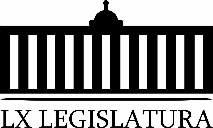 28.- SE DIO LECTURA A UN PRONUNCIAMIENTO QUE PRESENTARON LAS DIPUTADAS Y DIPUTADOS INTEGRANTES DEL GRUPO PARLAMENTARIO “GRAL. ANDRÉS S. VIESCA”, DEL PARTIDO REVOLUCIONARIO INSTITUCIONAL, “EN RELACIÓN CON EL PROYECTO DE PRESUPUESTO DE EGRESOS DE LA FEDERACIÓN 2021”.NO HABIENDO OTRO ASUNTO QUE TRATAR LA PRESIDENCIA DIO POR TERMINADA LA SESIÓN SIENDO LAS 13 HORAS, CON 22 MINUTOS, DEL MISMO DÍA, CITANDO A LA CUARTA SESIÓN A LAS 10:00 HORAS DEL 23 DE SEPTIEMBRE DEL AÑO 2020.DIP. MARCELO DE JESÚS TORRES COFIÑO.PRESIDENTE DE LA MESA DIRECTIVA.MINUTA DE LA CUARTA SESIÓN DEL SEGUNDO PERIODO ORDINARIO DE SESIONES DEL TERCER AÑO DE EJERCICIO CONSTITUCIONAL DE LA SEXAGÉSIMA PRIMERA LEGISLATURA DEL CONGRESO DEL ESTADO, INDEPENDIENTE, LIBRE Y SOBERANO DE COAHUILA DE ZARAGOZA.EN LA CIUDAD DE SALTILLO, COAHUILA DE ZARAGOZA, EN EL SALÓN DE SESIONES DEL CONGRESO DEL ESTADO INDEPENDIENTE, LIBRE Y SOBERANO DE COAHUILA DE ZARAGOZA, SIENDO LAS 10 HORAS, CON 40 MINUTOS, DEL DÍA 23 DE SEPTIEMBRE DEL AÑO 2020, DIO INICIO LA SESIÓN ESTANDO PRESENTES 23 DE 25 LOS INTEGRANTES DE LA LEGISLATURA, PASADO LO ANTERIOR, LA PRESIDENCIA DECLARÓ ABIERTA LA SESIÓN Y VALIDOS LOS TRABAJOS QUE EN ELLA SE TRATARAN.1.- SE APROBÓ POR UNANIMIDAD DE VOTOS EL ORDEN DEL DÍA EN LOS TÉRMINOS QUE FUE PUBLICADA EN LA GACETA PARLAMENTARIA, DISPENSÁNDOSE SU LECTURA.2.- SE APROBÓ LA MINUTA DE LA SESIÓN ANTERIOR, DISPENSÁNDOSE SU LECTURA.3.- SE DIO LECTURA DEL INFORME DE CORRESPONDENCIA Y DOCUMENTACIÓN RECIBIDA POR EL CONGRESO DEL ESTADO.4.- SE DISPENSO LA LECTURA DEL INFORME SOBRE EL TRÁMITE REALIZADO RESPECTO A LAS PROPOSICIONES CON PUNTOS DE ACUERDO QUE SE PRESENTARON EN LA SESIÓN ANTERIOR.5.- SE DIO LECTURA A UNA INICIATIVA CON PROYECTO DE DECRETO QUE REFORMA EL NOVENO PÁRRAFO DEL ARTÍCULO 8 DE LA CONSTITUCIÓN POLÍTICA DEL ESTADO DE COAHUILA DE ZARAGOZA, QUE PRESENTÓ EL DIPUTADO EMILIO ALEJANDRO DE HOYOS MONTEMAYOR, EN RELACIÓN A GARANTIZAR EL ACCESO GRATUITO AL INTERNET INALÁMBRICO DE BANDA ANCHA EN LOS EDIFICIOS, INSTALACIONES Y LUGARES PÚBLICOS, Y FUE TURNADA A LA COMISIÓN DE GOBERNACIÓN, PUNTOS CONSTITUCIONALES Y JUSTICIA, PARA LOS EFECTOS DE ESTUDIO Y DICTAMEN.6.- SE DIO LECTURA A UNA INICIATIVA CON PROYECTO DE DECRETO POR LA QUE SE REFORMA EL PÁRRAFO QUINTO DEL ARTÍCULO 117 DE LA CONSTITUCIÓN POLÍTICA DEL ESTADO DE COAHUILA DE ZARAGOZA, QUE PRESENTÓ LA DIPUTADA CLAUDIA ISELA RAMÍREZ PINEDA, EN MATERIA DE GARANTÍA DEL DERECHO A LA EDUCACIÓN POR VÍA VIRTUAL Y A DISTANCIA, Y FUE TURNADA A LA COMISIÓN DE GOBERNACIÓN, PUNTOS CONSTITUCIONALES Y JUSTICIA, PARA LOS EFECTOS DE ESTUDIO Y DICTAMEN.7.- LA PRESIDENCIA INFORMÓ QUE A SOLICITUD DE LAS DIPUTADAS Y DIPUTADOS QUE PRESENTARON INICIATIVAS Y QUE SE ENCUENTRAN CONSIGNADAS EN LOS PUNTOS DEL 8-A AL 8-R DEL ORDEN DEL DÍA PREVIAMENTE APROBADO, SE DISPENSE LA LECTURA DE LAS MISMAS, TODA VEZ QUE LAS REFERIDAS INICIATIVAS SE ENCUENTRA ÍNTEGRAMENTE EN LA GACETA PARLAMENTARIA DE LA PÁGINA DEL CONGRESO, POR LO QUE DICHA SOLICITUD SE SOMETE A SU CONSIDERACIÓN, APROBÁNDOSE POR UNANIMIDAD DE VOTOS, SIENDO LAS SIGUIENTES Y TURNADAS A LA COMISIONES CORRESPONDIENTES. LA DIPUTADA VERÓNICA BOREQUE MARTINEZ GONZALEZ PRESENTÓ UNA INICIATIVA CON PROYECTO DE DECRETO POR LA QUE SE REFORMAN DIVERSAS DISPOSICIONES DE LA LEY DEL SISTEMA DE SEGURIDAD PÚBLICA DEL ESTADO DE COAHUILA DE ZARAGOZA, Y DE LA LEY ESTATAL DE SALUD, EN MATERIA DE ATENCIÓN Y CUIDADOS PSICOEMOCIONALES A ELEMENTOS ACTIVOS DE BANDOS POLICIACOS Y DE SEGURIDAD, Y SE TURNÓ A LAS COMISIONES UNIDAS DE SEGURIDAD PÚBLICA Y DE SALUD, MEDIO AMBIENTE, RECURSOS NATURALES Y AGUA.LA DIPUTADA BLANCA EPPEN CANALES PRESENTÓ UNA INICIATIVA CON PROYECTO DE DECRETO POR LA QUE SE MODIFICA EL CONTENIDO DE LA FRACCIÓN III, ADICIONANDO UN NUEVO CONTENIDO A LA FRACCIÓN IV, RECORRIENDO EL ACTUAL A LA FRACCIÓN V, QUE SE CREA, DE ARTÍCULO 18 DE LA LEY DE IGUALDAD ENTRE MUJERES Y HOMBRES EN EL ESTADO DE COAHUILA, Y SE TURNÓ A LA COMISIÓN DE IGUALDAD Y NO DISCRIMINACIÓN.EL DIPUTADO EMILIO ALEJANDRO DE HOYOS MONTEMAYOR PRESENTÓ UNA INICIATIVA CON PROYECTO DE DECRETO QUE REFORMA DIVERSAS DISPOSICIONES DEL CÓDIGO ELECTORAL PARA EL ESTADO DE COAHUILA DE ZARAGOZA, PARA REGULAR LA POSTULACIÓN Y ELECCIÓN CONSECUTIVA POR EL PRINCIPIO DE REPRESENTACIÓN PROPORCIONAL DE DIPUTACIONES LOCALES, SINDICADURÍAS Y REGIDURÍAS, Y SE TURNÓ A LA COMISIÓN DE GOBERNACIÓN, PUNTOS CONSTITUCIONALES Y JUSTICIA.LA DIPUTADA CLAUDIA ISELA RAMÍREZ PINEDA PRESENTÓ UNA INICIATIVA CON PROYECTO DE DECRETO POR LA QUE SE ADICIONA LA FRACCIÓN XXI AL ARTÍCULO 7 DE LA LEY ESTATAL DE EDUCACIÓN, Y SE TURNÓ A LA COMISIÓN DE EDUCACIÓN, CULTURA, FAMILIAS Y ACTIVIDADES CÍVICAS.EL DIPUTADO JOSÉ BENITO RAMÍREZ ROSAS PRESENTÓ UNA INICIATIVA CON PROYECTO DE DECRETO, POR EL QUE SE REFORMA LA FRACCIÓN III Y SE ADICIONA LA FRACCIÓN IV AL ARTÍCULO 18 DEL CÓDIGO MUNICIPAL PARA EL ESTADO DE COAHUILA DE ZARAGOZA, Y SE TURNÓ A LA COMISIÓN DE ASUNTOS MUNICIPALES Y ZONAS METROPOLITANASEL DIPUTADO JESÚS BERINO GRANADOS PRESENTÓ UNA INICIATIVA CON PROYECTO DE DECRETO POR LA QUE SE REFORMAN Y ADICIONAN DIVERSAS DISPOSICIONES A LA LEY DE CONDECORACIONES Y RECONOCIMIENTOS DEL ESTADO DE COAHUILA DE ZARAGOZA, Y SE TURNÓ A LA COMISIÓN DE EDUCACIÓN, CULTURA, FAMILIAS Y ACTIVIDADES CÍVICAS.LA DIPUTADA MARÍA EUGENIA CÁZARES MARTÍNEZ PRESENTÓ UNA INICIATIVA CON PROYECTO DE DECRETO POR LA QUE SE CREA LA LEY DE FOMENTO A LAS ACTIVIDADES DE LAS ORGANIZACIONES DE LA SOCIEDAD CIVIL DEL ESTADO DE COAHUILA DE ZARAGOZA, Y SE TURNÓ A LA COMISIÓN DE GOBERNACIÓN, PUNTOS CONSTITUCIONALES Y JUSTICIA.LA DIPUTADA CLAUDIA ISELA RAMÍREZ PINEDA PRESENTÓ UNA PROPUESTA DE INICIATIVA CON PROYECTO DE DECRETO POR LA QUE SE REFORMAN Y ADICIONAN DIVERSAS DISPOSICIONES DE LA LEY NACIONAL DE EJECUCIÓN PENAL, Y SE TURNÓ A LA COMISIÓN DE GOBERNACIÓN, PUNTOS CONSTITUCIONALES Y JUSTICIA.EL DIPUTADO JOSÉ BENITO RAMÍREZ ROSAS PRESENTÓ UNA INICIATIVA CON PROYECTO DE DECRETO POR EL QUE SE REFORMAN Y ADICIONAN DIVERSAS DISPOSICIONES DE LA LEY DE CULTURA FÍSICA Y DEPORTE DEL ESTADO DE COAHUILA DE ZARAGOZA, Y SE TURNÓ A LA COMISIÓN DE DEPORTE Y JUVENTUD.EL DIPUTADO JESÚS ANDRÉS LOYA CARDONA PRESENTÓ UNA INICIATIVA CON PROYECTO DE DECRETO POR LA QUE SE ADICIONAN DIVERSAS DISPOSICIONES A LA LEY ESTATAL DE SALUD Y A LA LEY ESTATAL DE EDUCACIÓN, SE TURNÓ A LAS COMISIONES UNIDAS DE SALUD, MEDIO AMBIENTE, RECURSOS NATURALES Y AGUA, EDUCACIÓN, CULTURA, FAMILIAS Y ACTIVIDADES CÍVICAS Y LA ESPECIAL PARA LA GARANTÍA DE LOS DERECHOS HUMANOS DE NIÑAS, NIÑOS Y ADOLESCENTES.EL DIPUTADO MARCELO DE JESÚS TORRES COFIÑO PRESENTÓ UNA INICIATIVA CON PROYECTO DE DECRETO POR EL QUE SE ADICIONA UN SEGUNDO PÁRRAFO AL ARTÍCULO 2757 DEL CÓDIGO CIVIL PARA EL ESTADO DE COAHUILA DE ZARAGOZA, Y SE TURNÓ A LA COMISIÓN DE GOBERNACIÓN, PUNTOS CONSTITUCIONALES Y JUSTICIA.LA DIPUTADA CLAUDIA ISELA RAMÍREZ PINEDA PRESENTÓ UN PROPUESTA DE INICIATIVA CON PROYECTO DE DECRETO POR LA QUE SE REFORMA LA FRACCIÓN V DEL ARTÍCULO 9 DE LA LEY GENERAL DE EDUCACIÓN, Y SE TUNÓ A LA COMISIÓN DE EDUCACIÓN, CULTURA, FAMILIAS Y ACTIVIDADES CÍVICAS.LA DIPUTADA MARÍA DEL ROSARIO CONTRERAS PÉREZ PRESENTÓ UNA INICIATIVA CON PROYECTO DE DECRETO POR EL QUE SE ADICIONA UN SEGUNDO PÁRRAFO AL ARTÍCULO 5 DE A LEY DE URGENCIAS MÉDICAS DEL ESTADO DE COAHUILA DE ZARAGOZA, Y SE TURNÓ A LA COMISIÓN DE SALUD, MEDIO AMBIENTE, RECURSOS NATURALES Y AGUAEL DIPUTADO GERARDO ABRAHAM AGUADO GÓMEZ PRESENTÓ UNA INICIATIVA CON PROYECTO DE DECRETO POR LA QUE SE ADICIONAN LOS ARTÍCULOS 150 QUATER Y 150 QUINTUS A LA LEY DEL EQUILIBRIO ECOLÓGICO Y LA PROTECCIÓN AL AMBIENTE DEL ESTADO DE COAHUILA, SE TURNÓ A LA COMISIÓN DE SALUD, MEDIO AMBIENTE, RECURSOS NATURALES Y AGUA.EL DIPUTADO JAIME BUENO ZERTUCHE PRESENTÓ UNA INICIATIVA CON PROYECTO DE DECRETO POR EL QUE SE REFORMAN Y ADICIONAN DIVERSAS DISPOSICIONES DE LA LEY PARA COMBATIR EL RUIDO EN EL ESTADO DE COAHUILA DE ZARAGOZA, Y SE TURNÓ A LA COMISIÓN DE SALUD, MEDIO AMBIENTE, RECURSOS NATURALES Y AGUA.EL DIPUTADO FERNANDO IZAGUIRRE VALDÉS PRESENTÓ UNA INICIATIVA CON PROYECTO DE DECRETO POR LA QUE SE ADICIONA UNA PORCIÓN NORMATIVA AL ARTÍCULO 53 DE LA LEY ESTATAL DE SALUD, Y SE TURNÓ A LA COMISIÓN DE SALUD, MEDIO AMBIENTE, RECURSOS NATURALES Y AGUA.EL DIPUTADO JESÚS ANDRÉS LOYA CARDONA PRESENTÓ UNA INICIATIVA CON PROYECTO DE DECRETO POR EL QUE SE ADICIONA LA FRACCIÓN V, RECORRIÉNDOSE LAS ULTERIORES, DEL ARTÍCULO 39 DE LA LEY DE TURISMO DEL ESTADO DE COAHUILA DE ZARAGOZA, Y SE TURNÓ A LA COMISIÓN DE DESARROLLO ECONÓMICO, COMPETITIVIDAD Y TURISMO. EL DIPUTADO JUAN CARLOS GUERRA LÓPEZ NEGRETE PRESENTÓ UNA INICIATIVA CON PROYECTO DE DECRETO POR LA QUE SE REFORMA EL INCISO E DEL ARTÍCULO 10 DEL CÓDIGO ELECTORAL PARA EL ESTADO DE COAHUILA DE ZARAGOZA, Y SE TURNÓ A LA COMISIÓN DE GOBERNACIÓN, PUNTOS CONSTITUCIONALES Y JUSTICIA.EL DIPUTADO JAIME BUENO ZERTUCHE PRESENTÓ UNA INICIATIVA CON PROYECTO DE DECRETO POR EL QUE SE REFORMAN DIVERSAS DISPOSICIONES DEL CÓDIGO ELECTORAL PARA EL ESTADO DE COAHUILA Y DE LA LEY DE MEDIOS DE IMPUGNACIÓN EN MATERIA POLÍTICO-ELECTORAL Y DE PARTICIPACIÓN CIUDADANA PARA EL ESTADO DE COAHUILA DE ZARAGOZA, Y SE TURNÓ A LA COMISIÓN DE GOBERNACIÓN, PUNTOS CONSTITUCIONALES Y JUSTICIA.8.- SE APROBÓ POR UNANIMIDAD DE VOTOS Y EN LOS TÉRMINOS QUE FUE LEÍDO, EL  DICTAMEN DE LA COMISIÓN DE GOBERNACIÓN, PUNTOS CONSTITUCIONALES Y JUSTICIA DE LA SEXAGÉSIMA PRIMERA LEGISLATURA DEL CONGRESO DEL ESTADO INDEPENDIENTE, LIBRE Y SOBERANO DE COAHUILA DE ZARAGOZA, RELATIVO A DOS INICIATIVAS LA PRIMERA DE ELLAS: LA INICIATIVA CON PROYECTO DE DECRETO POR LA QUE SE ADICIONA UN TERCER PÁRRAFO Y SE  RECORRE EL QUE OCUPA ESA POSICIÓN A LA SIGUIENTE, DEL ARTÍCULO 7 DE LA CONSTITUCIÓN POLÍTICA DEL ESTADO DE COAHUILA DE ZARAGOZA, PLANTEADA POR LA DIPUTADA GABRIELA ZAPOPAN GARZA GALVÁN, DEL GRUPO PARLAMENTARIO “DEL PARTIDO ACCIÓN NACIONAL”, CONJUNTAMENTE CON LAS DEMÁS DIPUTADAS Y DIPUTADOS QUE LA SUSCRIBEN, Y LA SEGUNDA: INICIATIVA CON PROYECTO DE DECRETO POR EL QUE SE ADICIONA AL ACTUAL TÍTULO PRIMERO DENOMINADO “DEL ESTADO Y SUS HABITANTES” UN CAPÍTULO QUINTO DENOMINADO “PERSONAS, COMUNIDADES Y PUEBLOS INDÍGENAS Y TRIBALES”, QUE CONTIENE LOS ARTÍCULOS 25 BIS, 25 TER, 25 QUATER Y 25 QUINQUIES, DE LA CONSTITUCIÓN POLÍTICA DEL ESTADO DE COAHUILA DE ZARAGOZA, PLANTEADA POR LA DIPUTADA ZULMMA VERENICE GUERRERO CÁZARES, CONJUNTAMENTE CON EL DIPUTADO EMILIO ALEJANDRO DE HOYOS MONTEMAYOR, DEL GRUPO PARLAMENTARIO “BRIGIDO RAMIRO MORENO HERNÁNDEZ” DEL PARTIDO UNIDAD DEMOCRÁTICA DE COAHUILA. 9.- SE APROBÓ POR UNANIMIDAD DE VOTOS Y EN LOS TÉRMINOS QUE FUE LEÍDO, EL  DICTAMEN DE LA COMISIÓN DE GOBERNACIÓN, PUNTOS CONSTITUCIONALES Y JUSTICIA DE LA SEXAGÉSIMA PRIMERA LEGISLATURA DEL CONGRESO DEL ESTADO INDEPENDIENTE, LIBRE Y SOBERANO DE COAHUILA DE ZARAGOZA, RELATIVO A LA INICIATIVA CON PROYECTO DE DECRETO POR LA QUE SE ADICIONA UN PÁRRAFO QUINTO AL ARTÍCULO 8º Y SE RECORREN LOS SUBSIGUIENTES DE LA CONSTITUCIÓN POLÍTICA DEL ESTADO DE COAHUILA DE, PLANTEADA POR LA DIPUTADA CLAUDIA ISELA RAMÍREZ PINEDA, DE LA FRACCIÓN PARLAMENTARIA “ELVIA CARRILLO PUERTO” DEL PARTIDO DE LA REVOLUCIÓN DEMOCRÁTICA. 10.- SE APROBÓ POR UNANIMIDAD DE VOTOS Y EN LOS TÉRMINOS QUE FUE LEÍDO, EL  DICTAMEN DE LA COMISIÓN DE GOBERNACIÓN, PUNTOS CONSTITUCIONALES Y JUSTICIA DE LA SEXAGÉSIMA PRIMERA LEGISLATURA DEL CONGRESO DEL ESTADO INDEPENDIENTE, LIBRE Y SOBERANO DE COAHUILA DE ZARAGOZA, RELATIVO A LA PROPUESTA DE INICIATIVA CON PROYECTO DE DECRETO POR LA QUE SE REFORMA EL PÁRRAFO SEGUNDO DEL ARTÍCULO 17 DE LA CONSTITUCIÓN POLÍTICA DE LOS ESTADOS UNIDOS MEXICANOS, SUSCRITA POR LA DIPUTADA CLAUDIA ISELA RAMÍREZ PINEDA, DE LA FRACCIÓN PARLAMENTARIA “ELVIA CARRILLO PUERTO” DEL PARTIDO DE LA REVOLUCIÓN DEMOCRÁTICA. 11.- SE APROBÓ POR UNANIMIDAD DE VOTOS Y EN LOS TÉRMINOS QUE FUE LEÍDO, EL  DICTAMEN DE LAS COMISIONES UNIDAS DE GOBERNACIÓN, PUNTOS CONSTITUCIONALES Y JUSTICIA Y LA ESPECIAL PARA LA GARANTÍA DE LOS DERECHOS HUMANOS DE NIÑAS, NIÑOS Y ADOLESCENTES DE LA SEXAGÉSIMA PRIMERA LEGISLATURA DEL CONGRESO DEL ESTADO INDEPENDIENTE, LIBRE Y SOBERANO DE COAHUILA DE ZARAGOZA, RELATIVO A LA INICIATIVA DE DECRETO QUE CREA LA LEY DE ADOPCIONES Y ACOGIMIENTO FAMILIAR PARA EL ESTADO DE COAHUILA DE ZARAGOZA Y REFORMA DIVERSAS DISPOSICIONES DE LA LEY DEL SISTEMA ESTATAL PARA LA GARANTÍA DE LOS DERECHOS HUMANOS DE NIÑOS Y NIÑAS DEL ESTADO DE COAHUILA DE ZARAGOZA, SUSCRITA POR EL GOBERNADOR CONSTITUCIONAL DEL ESTADO DE COAHUILA DE ZARAGOZA, ING. MIGUEL ÁNGEL RIQUELME SOLÍS. 12.- SE APROBÓ POR UNANIMIDAD DE VOTOS Y EN LOS TÉRMINOS QUE FUE LEÍDO, EL  DICTAMEN DE LAS COMISIONES UNIDAS DE GOBERNACIÓN, PUNTOS CONSTITUCIONALES Y JUSTICIA Y DE TRANSPARENCIA Y ACCESO A LA INFORMACIÓN DE LA SEXAGÉSIMA PRIMERA LEGISLATURA DEL CONGRESO DEL ESTADO INDEPENDIENTE, LIBRE Y SOBERANO DE COAHUILA DE ZARAGOZA, RELATIVO A LA INICIATIVA CON PROYECTO DE DECRETO QUE REFORMA LA FRACCIÓN V DEL ARTÍCULO 18 DE LA LEY DE ACCESO A LA INFORMACIÓN PÚBLICA PARA EL ESTADO DE COAHUILA, SUSCRITA POR EL DIPUTADO MARCELO DE JESÚS TORRES COFIÑO, DEL GRUPO PARLAMENTARIO “DEL PARTIDO ACCIÓN NACIONAL”, CONJUNTAMENTE CON LAS DEMÁS DIPUTADAS Y DIPUTADOS QUE LA SUSCRIBEN. 13.- SE APROBÓ POR UNANIMIDAD DE VOTOS Y EN LOS TÉRMINOS QUE FUE LEÍDO, EL  DICTAMEN DE LAS COMISIONES UNIDAS DE ATENCIÓN A GRUPOS EN SITUACIÓN DE VULNERABILIDAD Y DE GOBERNACIÓN, PUNTOS CONSTITUCIONALES Y JUSTICIA DE LA  SEXAGÉSIMA PRIMERA LEGISLATURA DEL CONGRESO DEL ESTADO INDEPENDIENTE, LIBRE Y SOBERANO DE COAHUILA DE ZARAGOZA, RELATIVO A LA INICIATIVA CON PROYECTO DE DECRETO, QUE PRESENTA EL DIPUTADO JAIME BUENO ZERTUCHE DEL GRUPO PARLAMENTARIO “ANDRÉS S. VIESCA” DEL PARTIDO REVOLUCIONARIO INSTITUCIONAL POR LA QUE SE REFORMA LA FRACCIÓN XVI DEL ARTÍCULO 5 Y LA FRACCIÓN IV DEL ARTÍCULO 28 DE LA LEY DE LOS DERECHOS DE LAS PERSONAS ADULTAS MAYORES DEL ESTADO DE COAHUILA DE ZARAGOZA Y EL PRIMER PÁRRAFO DE ARTÍCULOS 211 Y SE ADICIONA UN PÁRRAFO AL FINAL, ASIMISMO SE REFORMA EL PRIMER PÁRRAFO DEL ARTÍCULO 212 Y EL ARTÍCULO 254 DEL CÓDIGO PENAL DE COAHUILA DE ZARAGOZA.14.- SE APROBÓ POR UNANIMIDAD DE VOTOS Y EN LOS TÉRMINOS QUE FUE LEÍDO, EL  DICTAMEN DE LA COMISIÓN DE GOBERNACIÓN, PUNTOS CONSTITUCIONALES Y JUSTICIA DE LA SEXAGÉSIMA PRIMERA LEGISLATURA DEL CONGRESO DEL ESTADO INDEPENDIENTE, LIBRE Y SOBERANO DE COAHUILA DE ZARAGOZA, RELATIVO A LA INICIATIVA CON PROYECTO DE DECRETO, POR LA QUE SE AGREGA UNA PORCIÓN NORMATIVA AL ARTÍCULO 375 Y SE MODIFICA LA FRACCIÓN III DEL ARTÍCULO 376, DE LA LEY PARA LA FAMILIA DE COAHUILA DE ZARAGOZA, PLANTEADA POR EL DIPUTADO FERNANDO IZAGUIRRE VALDÉS, DEL GRUPO PARLAMENTARIO “DEL PARTIDO ACCIÓN NACIONAL”, CONJUNTAMENTE CON LAS DEMÁS DIPUTADAS Y DIPUTADOS QUE LA SUSCRIBEN.15.- SE APROBÓ POR UNANIMIDAD DE VOTOS Y EN LOS TÉRMINOS QUE FUE LEÍDO, EL  DICTAMEN DE LA COMISIÓN DE FINANZAS, CON RELACIÓN A LA INICIATIVA DE DECRETO PLANTEADA POR EL EJECUTIVO DEL ESTADO PARA QUE SE AUTORICE AL GOBIERNO DEL ESTADO DE COAHUILA DE ZARAGOZA, PARA DESINCORPORAR Y ENAJENAR A TÍTULO GRATUITO, UN LOTE DE TERRENO CON UNA SUPERFICIE DE 165-36-48.66 HECTÁREAS, UBICADO EN EL MUNICIPIO DE MÚZQUIZ, COAHUILA DE ZARAGOZA, A FAVOR DEL GOBIERNO FEDERAL, A TRAVÉS DE LA SECRETARÍA DE LA DEFENSA NACIONAL, CON OBJETO DE LLEVAR A CABO LA CONSTRUCCIÓN DE LAS INSTALACIONES DEL DESTACAMENTO MILITAR EN LA REGIÓN CARBONÍFERA DEL ESTADO.16.- SE APROBÓ POR UNANIMIDAD DE VOTOS Y EN LOS TÉRMINOS QUE FUE LEÍDO, EL  DICTAMEN DE LA COMISIÓN DE FINANZAS, CON RELACIÓN A LA INICIATIVA DE DECRETO ENVIADA POR EL PRESIDENTE MUNICIPAL DE TORREÓN, COAHUILA DE ZARAGOZA, PARA QUE SE AUTORICE A DESINCORPORAR DEL DOMINIO PÚBLICO MUNICIPAL, UNA FRACCIÓN DEL LOTE 1 DE LA MANZANA 1 DEL FRACCIONAMIENTO “SOL DE ORIENTE II SEGUNDA ETAPA” DE ESA CIUDAD, UNA SUPERFICIE DE 29.17 M2., CON EL FIN DE ENAJENARLO A TÍTULO ONEROSO A FAVOR DEL C. J. REYES ALVARADO QUIÑONES, CON OBJETO DE LLEVAR A CABO LA AMPLIACIÓN DE SU VIVIENDA.17.- SE APROBÓ POR UNANIMIDAD DE VOTOS Y EN LOS TÉRMINOS QUE FUE LEÍDO, EL  DICTAMEN DE LA COMISIÓN DE FINANZAS, CON RELACIÓN A LA INICIATIVA DE DECRETO ENVIADA POR EL PRESIDENTE MUNICIPAL DE TORREÓN, COAHUILA DE ZARAGOZA, PARA QUE SE AUTORICE A DESINCORPORAR DEL DOMINIO PÚBLICO MUNICIPAL, UNA FRACCIÓN DEL LOTE 1 DE LA MANZANA 1 DEL FRACCIONAMIENTO “SOL DE ORIENTE II SEGUNDA ETAPA” DE ESA CIUDAD, UNA SUPERFICIE DE 3,391.66 M2., CON EL FIN DE ENAJENARLO A TÍTULO GRATUITO A FAVOR DE LA ASOCIACIÓN CIVIL “CASA HOGAR ABRÁZAME” A.C., CON OBJETO DE LLEVAR A CABO LA CONSTRUCCIÓN Y FUNCIONAMIENTO DE UNA CASA HOGAR.18.- SE APROBÓ POR UNANIMIDAD DE VOTOS Y EN LOS TÉRMINOS QUE FUE LEÍDO, EL  DICTAMEN DE LA COMISIÓN DE FINANZAS, CON RELACIÓN A UNA INICIATIVA DE DECRETO ENVIADA POR EL PRESIDENTE MUNICIPAL DE TORREÓN, COAHUILA DE ZARAGOZA, MEDIANTE EL CUAL SOLICITA LA VALIDACIÓN DE UN ACUERDO APROBADO POR EL AYUNTAMIENTO, PARA ENAJENAR A TÍTULO ONEROSO, UN INMUEBLE CON UNA SUPERFICIE DE 200.00 M2., UBICADO EN LA COLONIA “JOSÉ DE LAS FUENTES RODRÍGUEZ” DE ESA CIUDAD, A FAVOR DE LA C. JUANA IRENE DE LA ROSA GARCÍA, CON OBJETO DE LLEVAR A CABO LA AMPLIACIÓN DE SU CASA HABITACIÓN Y REGULARIZAR LA TENENCIA DE LA TIERRA, EL CUAL SE DESINCORPORO CON DECRETO NÚMERO 613 PUBLICADO EN EL PERIÓDICO OFICIAL DEL GOBIERNO DEL ESTADO DE FECHA 26 DE JUNIO DE 2020.19.- SE APROBÓ POR UNANIMIDAD DE VOTOS Y EN LOS TÉRMINOS QUE FUE LEÍDO, EL  DICTAMEN DE LA COMISIÓN DE FINANZAS, CON RELACIÓN A UNA INICIATIVA DE DECRETO ENVIADA POR EL PRESIDENTE MUNICIPAL DE TORREÓN, COAHUILA DE ZARAGOZA, MEDIANTE EL CUAL SOLICITA LA VALIDACIÓN DE UN ACUERDO APROBADO POR EL AYUNTAMIENTO, PARA ENAJENAR A TÍTULO ONEROSO, UN INMUEBLE CON UNA SUPERFICIE DE 72.74 M2., UBICADO EN LA COLONIA “CAROLINAS” DE ESA CIUDAD, A FAVOR DEL C. HÉCTOR HERRERA MONTELONGO, CON OBJETO DE LLEVAR A CABO LA REGULARIZACIÓN DE LA TENENCIA DE LA TIERRA, EL CUAL SE DESINCORPORO CON DECRETO NÚMERO 539 PUBLICADO EN EL PERIÓDICO OFICIAL DEL GOBIERNO DEL ESTADO DE FECHA 25 DE FEBRERO DE 2020.20.- SE APROBÓ POR UNANIMIDAD DE VOTOS Y EN LOS TÉRMINOS QUE FUE LEÍDO, EL  DICTAMEN DE LA COMISIÓN DE FINANZAS, CON RELACIÓN A UNA INICIATIVA DE DECRETO ENVIADA POR EL PRESIDENTE MUNICIPAL DE CASTAÑOS, COAHUILA DE ZARAGOZA, MEDIANTE EL CUAL SOLICITA LA VALIDACIÓN DE UN ACUERDO APROBADO POR EL AYUNTAMIENTO, PARA ENAJENAR A TÍTULO GRATUITO, DOS FRACCIONES DE ÁREA VIAL; LA PRIMERA CON UNA SUPERFICIE DE 288.00 M2, UBICADO EN LA CALLE FRANCISCO I. MADERO Y LA SEGUNDA UNA FRACCIÓN DE LA CALLE GUILLERMO PRIETO CON SUPERFICIE DE 400.00 M2, UBICADO EN LA COLONIA “LIBERTAD” DE ESA CIUDAD, A FAVOR DEL GOBIERNO DEL ESTADO DE COAHUILA, PARA SER DESTINADO A LA SECRETARIA DE EDUCACIÓN CON OBJETO DE LLEVAR A CABO LA CONSTRUCCIÓN DE UN PLANTEL EDUCATIVO,  EL CUAL SE DESINCORPORO CON DECRETO NÚMERO 612 PUBLICADO EN EL PERIÓDICO OFICIAL DEL GOBIERNO DEL ESTADO DE FECHA 26 DE JUNIO DE 2020.SE CONOCIÓ Y RESOLVIÓ SOBRE LAS SIGUIENTES PROPOSICIONES CON PUNTO DE ACUERDO:21.- EN VIRTUD, DE QUE NO FUE PRESENTADA COMO DE URGENTE Y OBVIA RESOLUCIÓN “EXHORTAR A LA CÁMARA DE DIPUTADOS DEL CONGRESO DE LA UNIÓN, PARA QUE, EN EL PRESUPUESTO DE EGRESOS DE LA FEDERACIÓN, PARA EL EJERCICIO FISCAL 2021, SE PROTEJA EL DERECHO A LA EDUCACIÓN DE LOS SECTORES MÁS FAVORECIDOS DEL PAÍS”, QUE PRESENTÓ LA DIPUTADA LILIA ISABEL GUTIÉRREZ BURCIAGA, LA PRESIDENCIA LA TURNÓ PARA LOS EFECTOS PROCEDENTES A LA COMISIÓN DE PRESUPUESTO.22.- EN VIRTUD, DE QUE NO FUE PRESENTADA COMO DE URGENTE Y OBVIA RESOLUCIÓN “SOLICITAR A LA COMISIÓN NACIONAL DE LOS DERECHOS HUMANOS SU INTERVENCIÓN EN EL CASO DE LA PAREJA QUE FUE AGREDIDA POR ELEMENTOS DE LA GUARDIA NACIONAL DURANTE LAS PROTESTAS EN LA PRESA LA BOQUILLA; ASÍ COMO EN LA INVESTIGACIÓN DEL CONFLICTO POR EL AGUA, TODA VEZ QUE INVOLUCRA EL EJERCICIO DE DIVERSOS DERECHOS HUMANOS”, QUE PRESENTÓ LA DIPUTADA BLANCA EPPEN CANALES, LA PRESIDENCIA LA TURNÓ PARA LOS EFECTOS PROCEDENTES A LA COMISIÓN DE GOBERNACIÓN, PUNTOS CONSTITUCIONALES Y JUSTICIA.23.- SE APROBÓ POR UNANIMIDAD DE VOTOS “UN ATENTO Y DESESPERADO LLAMADO AL GOBIERNO FEDERAL PARA QUE MANERA URGENTE SE TOMEN LAS MEDIDAS NECESARIAS Y DONDE IMPERE LA VOLUNTAD POR PARTE DEL EJECUTIVO NACIONAL EN MATERIA DE CELEBRAR, ACORDAR Y REACTIVAR LA ACTIVIDAD DE LOS PEQUEÑOS PRODUCTORES DE CARBÓN A TRAVÉS DE UNA MESA DE DIALOGO DIRECTA CON LA CFE QUE LLEVE COMO ÚNICA FINALIDAD LA DE DAR SOLUCIÓN A LA CRISIS ECONÓMICA EN LA REGIÓN CARBONÍFERA”, QUE PRESENTÓ LA DIPUTADA ZULMMA VERENICE GUERRERO CÁZARES.24.- SE APROBÓ POR MAYORÍA DE VOTOS “EXHORTAR AL TITULAR DE LA SECRETARÍA DE INFRAESTRUCTURA, DESARROLLO URBANO Y MOVILIDAD ASÍ COMO AL CABILDO MUNICIPAL DE SALTILLO, A EFECTO DE SOLICITARLES QUE DE MANERA COORDINADA, LE DEN UNA SOLUCIÓN REAL Y EFECTIVA, AL PROBLEMA QUE ACTUALMENTE SE ESTÁ SUSCITANDO CON LAS EMPRESAS DE REDES DE TRANSPORTE (UBER, IN DRIVER, LOCH, TAXIFY, CABFY, PINK), QUE OPERAN EN EL MUNICIPIO DE SALTILLO, COAHUILA, TODO ELLO CON EL FIN PRIMERAMENTE DE QUE EXISTA PISO PAREJO PARA TODOS LOS QUE SE DEDICAN A LA PRESTACIÓN DEL SERVICIO DE TRANSPORTE DE ALQUILER Y EN SEGUNDO PARA BRINDAR LA SEGURIDAD Y TRANQUILIDAD QUE SE MERECEN LOS USUARIOS DE ESTE SERVICIO, ASIMISMO, EXHORTAR A LA TITULAR DE LA SECRETARÍA DE SEGURIDAD EN EL ESTADO, ASÍ COMO AL DIRECTOR DE LA POLICÍA PREVENTIVA MUNICIPAL DE SALTILLO, COAHUILA A EFECTO DE SOLICITARLES QUE DE MANERA COORDINADA REALICEN OPERATIVOS COMO LOS QUE SE LLEVAN A CABO EN LA CIUDAD TORREÓN, COAHUILA, A EFECTO DE UBICAR A LOS INDIVIDUOS QUE CON ALGÚN VEHÍCULO SE HACEN PASAR POR PRESTADORES DE SERVICIOS DE TRANSPORTE DE ALQUILER BAJO ALGUNA PLATAFORMA DIGITAL, SIN SER ESTO CIERTO, PROCEDIENDO A DETENERLOS, RETIRARLES SUS VEHÍCULOS Y APLICARLES LAS SANCIONES CORRESPONDIENTE”, QUE PRESENTÓ EL DIPUTADO EDGAR SÁNCHEZ GARZA.25.- SE APROBÓ POR UNANIMIDAD DE VOTOS “EXHORTAR AL INSTITUTO NACIONAL DE LAS PERSONAS ADULTAS MAYORES, PARA QUE EN EL ÁMBITO DE SU COMPETENCIA IMPLEMENTE UNA ESTRATEGIA, A FIN DE CREDENCIAL IZAR A LAS PERSONAS ADULTAS MAYORES QUE NO HAN PODIDO REALIZAR SUS TRÁMITES EN ESTA DEPENDENCIA, YA QUE EL SERVICIO SE ENCUENTRA SUSPENDIDO TEMPORALMENTE HASTA NUEVO AVISO, DEBIDO A LA PANDEMIA COVID 19”, QUE PRESENTÓ LA DIPUTADA GRACIELA FERNÁNDEZ ALMARAZ.26.- EN VIRTUD, DE QUE NO FUE PRESENTADA COMO DE URGENTE Y OBVIA RESOLUCIÓN “SOLICITAR A LA SECRETARIA DE DESARROLLO RURAL DE COAHUILA, PARA RESOLVER LA PREOCUPANTE SITUACIÓN QUE VIVEN PRODUCTORES DEL EJIDO LA VENTANA EN MATAMOROS, DEBIDO A UNA PLAGA DE LANGOSTAS QUE ESTÁN ARRASANDO CON SUS CULTIVOS”, QUE PRESENTÓ LA DIPUTADA ROSA NILDA GONZÁLEZ NORIEGA.27.- SE APROBÓ POR UNANIMIDAD DE VOTOS “EXHORTAR A LAS AUTORIDADES E INSTITUCIONES ESTATALES DE SALUD, A FIN DE QUE ESTABLEZCAN PROGRAMAS Y ACCIONES DE DIFUSIÓN SOBRE EL DERECHO DE LOS CUIDADOS PALIATIVOS A ENFERMOS EN SITUACIÓN TERMINAL”, QUE PRESENTÓ LA DIPUTADA VERÓNICA BOREQUE MARTÍNEZ GONZÁLEZ.28.- SE APROBÓ POR UNANIMIDAD DE VOTOS “EXHORTAR A LA SECRETARÍA DE SALUD ESTATAL, Y A LOS 38 AYUNTAMIENTOS DE LA ENTIDAD, A QUE PROMUEVAN Y APOYEN LA CREACIÓN DE COMITÉS DE SALUD QUE SE INTEGRAN POR NÚCLEOS DE POBLACIÓN URBANA, RURAL O INDÍGENA Y QUE TIENEN COMO OBJETIVO LA PARTICIPACIÓN EN EL MEJORAMIENTO Y VIGILANCIA DE LOS SERVICIOS DE SALUD EN SUS LOCALIDADES Y DE PROMOVER MEJORES CONDICIONES AMBIENTALES QUE FAVOREZCAN LA SALUD DE LAS Y LOS COAHUILENSES, SOBRE TODO, EN DÍAS DE CONTINGENCIA SANITARIA POR COVID 19”, QUE PRESENTÓ EL DIPUTADO FERNANDO IZAGUIRRE VALDÉS.29.- SE APROBÓ POR UNANIMIDAD DE VOTOS “EXHORTAR AL INSTITUTO DE LA SALUD PARA EL BIENESTAR, PARA QUE CONSIDEREN DENTRO DE SUS PROGRAMAS DE SALUD, EL FIRMAR CONVENIOS CON LAS ABASTECEDORAS DE OXIGENO MEDICINAL, PARA APOYAR A LAS FAMILIAS DE ESCASOS RECURSOS ECONÓMICOS, QUE REQUIERAN DE UN TANQUE DE OXÍGENO PARA PACIENTES QUE SIGUEN SU RECUPERACIÓN POR COVID 19 DESDE SU DOMICILIO”, QUE PRESENTÓ LA DIPUTADA DIANA PATRICIA GONZÁLEZ SOTO.30.- SE APROBÓ POR UNANIMIDAD DE VOTOS “SOLICITAR AL TITULAR DEL INSTITUTO DE SERVICIO MÉDICO DE LOS TRABAJADORES DE LA EDUCACIÓN DEL ESTADO DE COAHUILA, BRINDE EL APOYO –QUE EN JUSTICIA REQUIEREN—  A LOS FAMILIARES DEL DR. VÍCTOR HOMERO DE LA GARZA TENORIO, PARA QUE EN LA MEDIDA DE LAS POSIBILIDADES DE SU SALUD, SEA TRASLADADO A UN HOSPITAL CON EL QUE EL ORGANISMO TENGA CELEBRADO CONVENIO Y LE PROPORCIONE LA ATENCIÓN REQUERIDA, ADEMÁS DE BUSCAR ALTERNATIVAS PARA APOYAR A LOS FAMILIARES DEL DR. DE LA GARZA TENORIO, QUIEN ES MAESTRO PENSIONADO, CON LOS GASTOS GENERADOS HASTA AHORA EN UN HOSPITAL PARTICULAR, EN VIRTUD DE LA ACTUACIÓN NEGLIGENTE DEL PERSONAL DE LA CLÍNICA HOSPITAL DEL MAGISTERIO DE MONCLOVA, COAHUILA”, PARA LOS EFECTOS PROCEDENTES”, QUE PRESENTÓ EL DIPUTADO JUAN ANTONIO GARCÍA VILLA, CON LA MODIFICACIÓN PROPUESTA POR EL DIPUTADO JESÚS BERINO GRANADOS.31.- SE APROBÓ POR UNANIMIDAD DE VOTOS “EXHORTAR A LA SECRETARÍA DE COMUNICACIONES Y TRANSPORTES DEL GOBIERNO FEDERAL, A CONCLUIR CON LA MÁXIMA PRIORIDAD, EL PROCESO DE LICITACIÓN Y ADJUDICACIÓN DEL PROYECTO DE AMPLIACIÓN DE LA CARRETERA ZACATECAS-SALTILLO, EN SU TRAMO DERRAMADERO-LA ENCANTADA, EN EL ESTADO DE COAHUILA”, QUE PRESENTÓ EL DIPUTADO JESÚS ANDRÉS LOYA CARDONA.32.- EN VIRTUD, DE QUE NO FUE PRESENTADA COMO DE URGENTE Y OBVIA RESOLUCIÓN “SOLICITAR AL PODER JUDICIAL DEL ESTADO PARA QUE IMPLEMENTE UN SISTEMA DE AUDIENCIAS EN LÍNEA EN LOS JUZGADOS FAMILIARES Y CIVILES DE COAHUILA, CUIDANDO LOS PROTOCOLOS DE SEGURIDAD ANTE LA PANDEMIA POR EL COVID-19, PERO BUSCANDO DAR CELERIDAD A LAS AUDIENCIAS, A LOS DESAHOGOS DE PRUEBAS, ASÍ COMO A LOS DIVERSOS TRÁMITES QUE SE ATIENDEN EN LOS TRIBUNALES DE NUESTRA ENTIDAD”, QUE PRESENTÓ LA DIPUTADA ROSA NILDA GONZÁLEZ NORIEGA, Y FUE TURNADA PARA LOS EFECTOS PROCEDENTES A LA COMISIÓN DE GOBERNACIÓN, PUNTOS CONSTITUCIONALES Y JUSTICIA.33.- EN VIRTUD, DE QUE NO FUE PRESENTADA DE URGENTE Y OBVIA RESOLUCIÓN “EXHORTAR A LA SECRETARÍA DE SALUD FEDERAL Y A LA COMISIÓN FEDERAL PARA LA PROTECCIÓN CONTRA RIESGOS SANITARIOS, PARA QUE COORDINEN ACCIONES CON LA SECRETARÍA DE SALUD DEL ESTADO DE COAHUILA, CON OBJETO DE IMPLEMENTAR VISITAS DE INSPECCIÓN EN LOS CENTROS DE REHABILITACIÓN DE ACCIONES, QUE SE ENCUENTRAN OPERANDO EN NUESTRO ESTADO, CON LA FINALIDAD DE VERIFICAR QUE LOS MISMOS CUMPLAN CON LOS REQUISITOS DE OPERACIÓN Y SEAN REGISTRADOS EN EL DIRECTORIO DE ESTABLECIMIENTOS RESIDENCIALES DE ATENCIÓN A LAS ADICCIONES DEL CONADIC”, QUE PRESENTÓ LA DIPUTADA JOSEFINA GARZA BARRERA, Y SE TURNÓ PARA LOS EFECTOS PROCEDENTES A LA COMISIÓN DE SALUD, MEDIO AMBIENTE, RECURSOS NATURALES Y AGUA.34.- EN VIRTUD, DE QUE NO FUE PRESENTADA DE URGENTE Y OBVIA RESOLUCIÓN “EXHORTAR AL TITULAR DE LA SECRETARÍA DE SALUD DEL ESTADO Y AL DELEGADO DEL INSTITUTO MEXICANO DEL SEGURO SOCIAL EN COAHUILA, PARA QUE EN UNA ACCIÓN COORDINADA, DOTEN DE PERSONAL MÉDICO Y MEDICAMENTOS SUFICIENTES A LOS DISPENSARIOS MÉDICOS QUE SE ENCUENTRAN EN LOS MUNICIPIOS DELOS CINCO MANANTIALES Y DE JIMÉNEZ, PARA  BRINDAR UNA ATENCIÓN MÉDICA DIGNA Y DE CALIDAD PARA LAS Y LOS COAHUILENSES”, QUE PRESENTÓ EL DIPUTADO EMILIO ALEJANDRO DE HOYOS MONTEMAYOR, Y SE TURNÓ PARA LOS EFECTOS PROCEDENTES A LA COMISIÓN DE SALUD, MEDIO AMBIENTE, RECURSOS NATURALES Y AGUA.AGENDA POLÍTICA:35.- SE DIO LECTURA A UN PRONUNCIAMIENTO QUE PRESENTÓ LA DIPUTADA ZULMMA VERENICE GUERRERO CÁZARES, “ENTORNO A LA PARTICIPACIÓN CIUDADANA EN LAS ELECCIONES QUE SE LLEVARÁN A CABO EL 18 DE OCTUBRE”.36.- SE DIO LECTURA A UN PRONUNCIAMIENTO QUE PRESENTÓ LA DIPUTADA ELISA CATALINA VILLALOBOS HERNÁNDEZ, “EN RELACIÓN A LAS CONFERENCIAS MATUTINAS DEL PRESIDENTE DE LA REPÚBLICA”. 37.- SE INSCRIBIÓ ÍNTEGRAMENTE EN EL DIARIO DE LOS DEBATES DE ESTA SESIÓN, EL PRONUNCIAMIENTO QUE PRESENTÓ EL DIPUTADO EDGAR SÁNCHEZ GARZA, “CON RELACIÓN AL DÍA DE LA CONCIENCIA AMBIENTAL”EN BREVES MOMENTOS SE PRESENTARON LOS LEGISLADORES QUE NO PASARON LISTA AL INICIO DE LA SESIÓN, ASISTIENDO FINALMENTE LA TOTALIDAD DE LA LEGISLATURA.NO HABIENDO OTRO ASUNTO QUE TRATAR LA PRESIDENCIA DIO POR TERMINADA LA SESIÓN SIENDO LAS 15 HORAS, CON 02 MINUTOS, DEL MISMO DÍA, CITANDO A LA QUINTA SESIÓN A LAS 10:00 HORAS DEL 30 DE SEPTIEMBRE DEL AÑO 2020.DIP. MARCELO DE JESÚS TORRES COFIÑO.PRESIDENTE DE LA MESA DIRECTIVA.MINUTA DE LA SESIÓN DE LA QUINTA SESIÓN DEL SEGUNDO PERIODO DE SESIONES DEL TERCER AÑO DE EJERCICIO CONSTITUCIONAL DE LA SEXAGÉSIMA PRIMERA LEGISLATURA DEL CONGRESO DEL ESTADO, INDEPENDIENTE, LIBRE Y SOBERANO DE COAHUILA DE ZARAGOZA.EN CUMPLIMIENTO AL ARTÍCULO 55 DE LA CONSTITUCIÓN POLÍTICA DEL ESTADO DE COAHUILA DE ZARAGOZA, Y DEL ACUERDO APROBADO POR EL PLENO DEL CONGRESO, EN MATERIA DE PREVENCIÓN POR CUESTIONES DE SALUBRIDAD, APROBÓ QUE LOS TRABAJOS CORRESPONDIENTES A LAS SESIONES DEL PLENO; ASÍ COMO LOS DE LAS COMISIONES Y COMITÉS PERMANENTES Y ESPECIALES QUE LOS COORDINADORES RESPECTIVOS CONSIDEREN PERTINENTES, SE CELEBREN DE MANERA VIRTUAL O EN LÍNEA, EN TIEMPO REAL Y A TRAVÉS DE LA PLATAFORMA TECNOLÓGICA Y DEL SISTEMA INFORMÁTICO DEL H. CONGRESO, OBVIANDO LA LECTURA INTEGRA DE LAS INICIATIVAS DE LEY, POR TIEMPO INDEFINIDO Y ENTRETANTO PERMANEZCA LA EMERGENCIA SANITARIA DERIVADA DEL VIRUS SARS-COV2. SEÑALADO LO ANTERIOR, DIO INICIO LA SESIÓN VIRTUAL, SIENDO LAS 10 HORAS CON 14 MINUTOS, DEL DÍA 30 DE SEPTIEMBRE DEL AÑO 2020, CON LA ASISTENCIA DE LA TOTALIDAD DE LOS INTEGRANTES DE LA LEGISLATURA, MISMOS QUE MANIFESTARON SU ASISTENCIA EN FORMA VIRTUAL.1.- SE APROBÓ POR UNANIMIDAD DE VOTOS EL ORDEN DEL DÍA EN LOS TÉRMINOS QUE FUE PUBLICADA EN LA GACETA PARLAMENTARIA, DISPENSÁNDOSE SU LECTURA.2.- SE APROBÓ LA MINUTA DE LA SESIÓN ANTERIOR, DISPENSÁNDOSE SU LECTURA.3.- SE DIO LECTURA DEL INFORME DE CORRESPONDENCIA Y DOCUMENTACIÓN RECIBIDA POR EL CONGRESO DEL ESTADO.4.- SE DISPENSO LA LECTURA DEL INFORME SOBRE EL TRÁMITE REALIZADO RESPECTO A LAS PROPOSICIONES CON PUNTOS DE ACUERDO QUE SE PRESENTARON EN LA SESIÓN ANTERIOR.5.- SE DIO LECTURA A UNA INICIATIVA CON PROYECTO DE DECRETO QUE PRESENTÓ EL DIPUTADO GERARDO ABRAHAM AGUADO GÓMEZ, POR LA QUE SE ADICIONA UN TERCER PÁRRAFO, RECORRIENDO EL QUE ACTUALMENTE OCUPA ESA POSICIÓN A LA SIGUIENTE, HACIENDO LO PROPIO CON LOS DEMÁS PÁRRAFOS DEL ARTÍCULO 117 DE LA CONSTITUCIÓN POLÍTICA DEL ESTADO DE COAHUILA DE ZARAGOZA, EN RELACIÓN GARANTIZAR EL DERECHO DE LOS PADRES A EDUCAR A SUS HIJOS EN EL HOGAR, Y FUE TURNADA A LA COMISIÓN DE GOBERNACIÓN, PUNTOS CONSTITUCIONALES Y JUSTICIA PARA LOS EFECTOS DE ESTUDIO Y DICTAMEN.6.- INICIATIVA CON PROYECTO DE DECRETO QUE ADICIONA UN SEXTO PÁRRAFO AL ARTÍCULO 118 DE LA CONSTITUCIÓN POLÍTICA DEL ESTADO DE COAHUILA DE ZARAGOZA, QUE PRESENTÓ EL DIPUTADO EMILIO ALEJANDRO DE HOYOS MONTEMAYOR, EN RELACIÓN AL DERECHO DE ACCESO A INTERNET GRATUITO EN ESCUELAS PÚBLICAS, Y FUE TURNADA A LA COMISIÓN DE GOBERNACIÓN, PUNTOS CONSTITUCIONALES Y JUSTICIA PARA LOS EFECTOS DE ESTUDIO Y DICTAMEN.7.- INICIATIVA CON PROYECTO DE DECRETO QUE PRESENTÓ LA DIPUTADA ELISA CATALINA VILLALOBOS HERNÁNDEZ, PARA REFORMAR EL ÚLTIMO PÁRRAFO DE LA FRACCIÓN XXXIII, DEL ARTÍCULO 67 DE CONSTITUCIÓN POLÍTICA DEL ESTADO DE COAHUILA DE ZARAGOZA, A EFECTO DE INTRODUCIR LA FACULTAD DEL EJECUTIVO ESTATAL, DE OBSERVAR EL PRESUPUESTO DE EGRESOS DEL ESTADO, Y FUE TURNADA A LA COMISIÓN DE GOBERNACIÓN, PUNTOS CONSTITUCIONALES Y JUSTICIA PARA LOS EFECTOS DE ESTUDIO Y DICTAMEN.8.- LA PRESIDENCIA INFORMÓ QUE A SOLICITUD DE LAS DIPUTADAS Y DIPUTADOS QUE PRESENTARON INICIATIVAS Y QUE SE ENCUENTRAN CONSIGNADAS EN LOS PUNTOS DEL 8-A AL 8-P DEL ORDEN DEL DÍA PREVIAMENTE APROBADO, SE DISPENSE LA LECTURA DE LAS MISMAS, TODA VEZ QUE LAS REFERIDAS INICIATIVAS SE ENCUENTRA ÍNTEGRAMENTE EN LA GACETA PARLAMENTARIA DE LA PÁGINA DEL CONGRESO, POR LO QUE DICHA SOLICITUD SE SOMETE A SU CONSIDERACIÓN, APROBÁNDOSE POR UNANIMIDAD DE VOTOS, SIENDO LAS SIGUIENTES Y TURNADAS A LA COMISIONES CORRESPONDIENTES. INICIATIVA CON PROYECTO DE DECRETO QUE PRESENTÓ LA DIPUTADA VERÓNICA BOREQUE MARTÍNEZ GONZÁLEZ, MEDIANTE LA CUAL SE EXPIDE LA LEY DE RESPONSABILIDAD AMBIENTAL PARA EL ESTADO DE COAHUILA DE ZARAGOZA, MISMA QUE SE TURNÓ A LA COMISIÓN DE GOBERNACIÓN, PUNTOS CONSTITUCIONALES Y JUSTICIA.INICIATIVA CON PROYECTO DE DECRETO QUE PRESENTÓ LA DIPUTADA ROSA NILDA GONZÁLEZ NORIEGA, POR LA QUE SE MODIFICA EL CONTENIDO DE LOS ARTÍCULOS 455 Y 457 DEL CÓDIGO PENAL DE COAHUILA DE ZARAGOZA, EN RELACIÓN AL ENRIQUECIMIENTO ILÍCITO, MISMA QUE SE TURNÓ A LA COMISIÓN DE GOBERNACIÓN, PUNTOS CONSTITUCIONALES Y JUSTICIAINICIATIVA CON PROYECTO DE DECRETO QUE PRESENTÓ LA DIPUTADA ZULMMA VERENICE GUERRERO CÁZARES POR LA QUE SE REFORMA Y ADICIONA DIVERSAS DISPOSICIONES DE LA LEY ESTATAL DE SALUD, Y DE LA LEY DE ASENTAMIENTOS HUMANOS, ORDENAMIENTO TERRITORIAL Y DESARROLLO URBANO DEL ESTADO DE COAHUILA DE ZARAGOZA, PARA GARANTIZAR INSTALACIONES SANITARIAS HIGIÉNICAS EN EDIFICIOS Y LOCALES PÚBLICOS, MISMA QUE SE TURNÓ A LAS COMISIONES UNIDAS DE SALUD, MEDIO AMBIENTE, RECURSOS NATURALES Y AGUA, Y DE DESARROLLO SOCIAL.INICIATIVA CON PROYECTO DE DECRETO POR LA QUE SE REFORMA LA FRACCIÓN VIII DEL ARTÍCULO 29 DE LA LEY ESTATAL DE SALUD, QUE PRESENTÓ LA DIPUTADA CLAUDIA ISELA RAMÍREZ PINEDA, EN MATERIA DISPONIBILIDAD DE MEDICAMENTOS, MISMA QUE SE TURNÓ A LA COMISIÓN DE SALUD, MEDIO AMBIENTE, RECURSOS NATURALES Y AGUA.INICIATIVA CON PROYECTO DE DECRETO QUE PRESENTÓ EL DIPUTADO JOSÉ BENITO RAMÍREZ ROSAS, POR EL QUE SE REFORMAN Y ADICIONAN DIVERSAS DISPOSICIONES DE LA LEY ORGÁNICA DEL CONGRESO DEL ESTADO INDEPENDIENTE, LIBRE Y SOBERANO DE COAHUILA DE ZARAGOZA, CON OBJETO DE QUE LOS DIPUTADOS Y DIPUTADAS DE ESTA SOBERANÍA, SO PENA DE SER INVARIABLEMENTE SANCIONADOS, LLEVEN A CABO VISITAS PERIÓDICAS A LOS DISTRITOS Y LOCALIDADES DE LA ENTIDAD PARA QUE INFORMEN DE MANERA PRESENCIAL A SUS REPRESENTADOS SOBRE SU LABOR LEGISLATIVA Y REALICEN PERSONALMENTE TRABAJO DE CAMPO: RECORRIDOS, INSPECCIONES, JUNTAS VECINALES Y/O ACCIONES DE GESTORÍA QUE CONTRIBUYAN A SOLUCIONAR, DE MANERA EFECTIVA, LOS PROBLEMAS COMUNITARIOS Y PARTICULARES DE LA POBLACIÓN, CON MIRAS A MEJORAR SU CALIDAD DE VIDA, MISMA QUE SE TURNÓ A LA COMISIÓN DE REGLAMENTOS Y PRACTICA PARLAMENTARIAS.INICIATIVA CON PROYECTO DE DECRETO QUE PRESENTÓ LA DIPUTADA GRACIELA FERNÁNDEZ ALMARAZ, POR EL QUE SE ADICIONA UN SEGUNDO PÁRRAFO AL ARTÍCULO 1 DE LA LEY DE DESARROLLO ECONÓMICO DEL ESTADO DE COAHUILA DE ZARAGOZA, CON EL FIN DE PROYECTAR LA CREACIÓN, INNOVACIÓN DESARROLLO Y CRECIMIENTO DE LAS MICRO, PEQUEÑAS Y MEDIANAS EMPRESAS EN EL ESTADO, Y GARANTIZARLES CON ELLO UN EQUILIBRIO DE COMPETITIVIDAD, DESARROLLO, INNOVACIÓN Y MERCADO, MISMA QUE SE TURNÓ A LA COMISIÓN DE DESARROLLO ECONÓMICO, COMPETITIVIDAD Y TURISMO.INICIATIVA CON PROYECTO DE DECRETO QUE PRESENTÓ LA DIPUTADA BLANCA EPPEN CANALES, POR LA QUE SE MODIFICA EL CONTENIDO DEL ARTÍCULO 4 DE LA LEY DE IGUALDAD ENTRE MUJERES Y HOMBRES EN EL ESTADO DE COAHUILA DE ZARAGOZA, EN RELACIÓN A LA ADECUACIÓN DE ESTA LEY EN MATERIA DE IGUALDAD SUSTANTIVA PARA QUE ÉSTA SE RIJA BAJO TODOS LOS PRINCIPIOS QUE DE ACUERDO A SU NATURALEZA Y ALCANCES LE CORRESPONDEN, MISMA QUE SE TURNÓ A LA COMISIÓN DE IGUALDAD Y NO DISCRIMINACIÓN.PROPUESTA DE INICIATIVA CON PROYECTO DE DECRETO POR LA QUE SE REFORMAN LA FRACCIÓN VIII DEL ARTÍCULO 27 DE LA LEY GENERAL DE SALUD, QUE PRESENTÓ LA DIPUTADA CLAUDIA ISELA RAMÍREZ PINEDA, EN MATERIA DE SALUD, MISMA QUE SE TURNÓ A LA COMISIÓN DE SALUD, MEDIO AMBIENTE, RECURSOS NATURALES Y AGUA.INICIATIVA CON PROYECTO DE DECRETO QUE PRESENTÓ LA DIPUTADA DIANA PATRICIA GONZÁLEZ SOTO, POR EL QUE SE ADICIONAN DIVERSAS DISPOSICIONES A LA LEY ESTATAL DE SALUD, CON EL OBJETO DE CREAR EL COMITÉ PARA LA PREVENCIÓN Y ATENCIÓN PARA EL TRATAMIENTO DE CÁNCER EN EL ESTADO DE COAHUILA DE ZARAGOZA, MISMA QUE SE TURNÓ A LA COMISIÓN DE SALUD, MEDIO AMBIENTE, RECURSOS NATURALES Y AGUA.INICIATIVA CON PROYECTO DE DECRETO QUE PRESENTÓ LA DIPUTADA MARÍA EUGENIA CÁZARES MARTÍNEZ, POR LA QUE SE MODIFICA EL CONTENIDO DEL PRIMER PÁRRAFO Y SE ADICIONA UN SEGUNDO PÁRRAFO, RECORRIENDO EL QUE ACTUALMENTE OCUPA ESA POSICIÓN AL TERCER LUGAR, DEL ARTÍCULO 107 DEL CÓDIGO MUNICIPAL PARA EL ESTADO DE COAHUILA DE ZARAGOZA, EN RELACIÓN A INCLUIR DENTRO DE LOS ASUNTOS TURNADOS A COMISIÓN SE EMITA UN ACUERDO SEGÚN CORRESPONDA A LA NATURALEZA DEL CASO, MISMA QUE SE TURNÓ A LA COMISIÓN DE ASUNTOS MUNICIPALES Y ZONAS METROPOLITANAS.INICIATIVA CON PROYECTO DE DECRETO QUE PRESENTÓ LA DIPUTADA JOSEFINA GARZA BARRERA, POR LA QUE SE REFORMA LA FRACCIÓN I DEL ARTÍCULO 154 BIS 3, DE LA LEY ESTATAL DE SALUD, CON EL OBJETO DE QUE SE VIGILE QUE LOS CENTROS DE REHABILITACIÓN DE ADICCIONES QUE BRINDAN ATENCIÓN RESIDENCIAL, CUENTEN CON AVISO DE FUNCIONAMIENTO Y SU REGISTRO COMO INSTITUCIÓN ESPECIALIZADA ANTE LA COMISIÓN NACIONAL CONTRA ADICCIONES, MISMA QUE SE TURNÓ A LA COMISIÓN DE SALUD, MEDIO AMBIENTE, RECURSOS NATURALES Y AGUA.INICIATIVA CON PROYECTO DE DECRETO QUE PRESENTÓ EL DIPUTADO MARCELO DE JESÚS TORRES COFIÑO, POR LA QUE SE PROPONE REFORMAR LAS FRACCIONES XIV Y XV DEL ARTÍCULO 25 DE LA LEY DE ACCESO A LA INFORMACIÓN PÚBLICA DEL ESTADO DE COAHUILA DE ZARAGOZA, PARA EL EFECTO DE PRECISAR EN DICHA NORMATIVA, QUE EL TITULAR DEL PODER EJECUTIVO DEL ESTADO Y DE LA ADMINISTRACIÓN PÚBLICA ESTATAL, POR CONDUCTO DE LAS SECRETARIAS DE INFRAESTRUCTURA Y DESARROLLO URBANO Y MOVILIDAD, ASÍ COMO DE VIVIENDA Y ORDENAMIENTO TERRITORIAL, DEBERÁN DE PUBLICAR LO RELATIVO A EL MAPA CARRETERO Y DE CAMINOS EJIDALES DEL ESTADO, Y LA DENSIDAD POBLACIONAL POR MUNICIPIO, RESPECTIVAMENTE, MISMA QUE SE TURNÓ A LA COMISIÓN DE TRANSPARENCIA Y ACCESO A LA INFORMACIÓN.INICIATIVA CON PROYECTO DE DECRETO QUE PRESENTÓ EL DIPUTADO JESÚS ANDRÉS LOYA CARDONA, POR LA QUE SE REFORMA EL NUMERAL 9 DE LA FRACCIÓN  I Y EL NUMERAL 8 DE LA FRACCIÓN II DEL ARTÍCULO 27 DE LA LEY DE ACCESO A LA INFORMACIÓN PÚBLICA PARA EL ESTADO DE COAHUILA DE ZARAGOZA, CON EL PROPÓSITO DE ARMONIZAR CON LAS DISPOSICIONES DE LA LEY GENERAL DE TRANSPARENCIA Y ACCESO A LA INFORMACIÓN, LAS OBLIGACIONES DEL PODER JUDICIAL DEL ESTADO DE COAHUILA DE ZARAGOZA, DE PUBLICAR TODAS LAS SENTENCIAS EMITIDAS, MISMA QUE SE TURNÓ A LA COMISIÓN DE TRANSPARENCIA Y ACCESO A LA INFORMACIÓN.PROPUESTA DE INICIATIVA CON PROYECTO DE DECRETO QUE PRESENTÓ EL DIPUTADO JUAN CARLOS GUERRA LÓPEZ NEGRETE, POR LA QUE SE ADICIONA EL NUMERAL 4 AL INCISO A) DE LA FRACCIÓN I DEL ARTÍCULO 2O., Y SE ADICIONA LA FRACCIÓN XXXVII AL ARTÍCULO 3O., DE LA LEY DEL IMPUESTO ESPECIAL SOBRE PRODUCCIÓN Y SERVICIOS, MISMA QUE SE TURNÓ A LA COMISIÓN DE HACIENDA.INICIATIVA CON PROYECTO DE DECRETO QUE PRESENTÓ EL DIPUTADO JESÚS ANDRÉS LOYA CARDONA, POR LA QUE SE REFORMAN Y ADICIONAN DIVERSAS FRACCIONES DEL ARTÍCULO 6 Y SE ADICIONA LA SECCIÓN ÚNICA “DE LOS PUEBLOS MÁGICOS”, CON SU ARTÍCULO 22 BIS, AL CAPÍTULO QUINTO “DEL TURISMO SUSTENTABLE”, DE LA LEY DE TURISMO PARA EL ESTADO DE COAHUILA DE ZARAGOZA, EN RELACIÓN A LOS PUEBLOS MÁGICOS, MISMA QUE SE TURNÓ A LA COMISIÓN DE DESARROLLO ECONÓMICO, COMPETITIVIDAD Y TURISMO.INICIATIVA CON PROYECTO DE DECRETO QUE PRESENTÓ EL DIPUTADO FERNANDO IZAGUIRRE VALDÉS, POR LA QUE SE AGREGAN DIVERSAS DISPOSICIONES LEGALES A LA LEY DE AGUAS PARA LOS MUNICIPIOS DEL ESTADO DE COAHUILA DE ZARAGOZA, CON LA FINALIDAD DE QUE LOS ORGANISMOS OPERADORES CUMPLAN CON SU INFORME MENSUAL SOBRE LA CALIDAD DEL AGUA, Y DE NO SER ASÍ, ESTOS SEAN SANCIONADOS POR LA AUTORIDAD COMPETENTE A FIN DE GARANTIZAR LO ESTABLECIDO EN LOS TEXTOS INTERNACIONALES Y EN NUESTRA CONSTITUCIÓN FEDERAL, MISMA QUE SE TURNÓ A LA COMISIÓN DE SALUD, MEDIO AMBIENTE, RECURSOS NATURALES Y AGUA.INICIATIVA CON PROYECTO DE DECRETO QUE PRESENTÓ EL DIPUTADO JESÚS ANDRÉS LOYA CARDONA, POR LA QUE SE REFORMA LA FRACCIÓN VII DEL ARTÍCULO 8 Y SE ADICIONAN LAS FRACCIONES IX, X Y XI, RECORRIÉNDOSE LA ULTERIOR, DEL ARTÍCULO 8 TER, TODOS DE LA LEY DE ACCESO DE LAS MUJERES A UNA VIDA LIBRE DE VIOLENCIA PARA EL ESTADO DE COAHUILA DE ZARAGOZA, A FIN DE GARANTIZAR EL DERECHO A LA DIGNIDAD HUMANA Y PRIVACIDAD DE LAS MUJERES DURANTE LA ATENCIÓN GINECO-OBSTETRA, MISMA QUE SE TURNÓ A LA COMISIÓN DE IGUALDAD Y NO DISCRIMINACIÓN.9.- SE APROBÓ POR UNANIMIDAD DE VOTOS, EN LO GENERAL, Y EN LO PARTICULAR, EL  DICTAMEN CON VISTA DEL SENTIR DE LOS AYUNTAMIENTOS DE LA COMISIÓN DE GOBERNACIÓN, PUNTOS CONSTITUCIONALES Y JUSTICIA, RELATIVO A DOS INICIATIVAS LA PRIMERA DE ELLAS: LA INICIATIVA CON PROYECTO DE DECRETO POR LA QUE SE ADICIONA UN TERCER PÁRRAFO Y SE  RECORRE EL QUE OCUPA ESA POSICIÓN A LA SIGUIENTE, DEL ARTÍCULO 7 DE LA CONSTITUCIÓN POLÍTICA DEL ESTADO DE COAHUILA DE ZARAGOZA, PLANTEADA POR LA DIPUTADA GABRIELA ZAPOPAN GARZA GALVÁN, DEL GRUPO PARLAMENTARIO “DEL PARTIDO ACCIÓN NACIONAL”, CONJUNTAMENTE CON LAS DEMÁS DIPUTADAS Y DIPUTADOS QUE LA SUSCRIBEN, Y LA SEGUNDA: INICIATIVA CON PROYECTO DE DECRETO POR EL QUE SE ADICIONA AL ACTUAL TÍTULO PRIMERO DENOMINADO “DEL ESTADO Y SUS HABITANTES” UN CAPÍTULO QUINTO DENOMINADO “PERSONAS, COMUNIDADES Y PUEBLOS INDÍGENAS Y TRIBALES”, QUE CONTIENE LOS ARTÍCULOS 25 BIS, 25 TER, 25 QUATER Y 25 QUINQUIES, DE LA CONSTITUCIÓN POLÍTICA DEL ESTADO DE COAHUILA DE ZARAGOZA, PLANTEADA POR LA DIPUTADA ZULMMA VERENICE GUERRERO CÁZARES, CONJUNTAMENTE CON EL DIPUTADO EMILIO ALEJANDRO DE HOYOS MONTEMAYOR, DEL GRUPO PARLAMENTARIO “BRIGIDO RAMIRO MORENO HERNÁNDEZ” DEL PARTIDO UNIDAD DEMOCRÁTICA DE COAHUILA.10.- SE APROBÓ POR UNANIMIDAD DE VOTOS, EN LO GENERAL, Y EN LO PARTICULAR, EL  DICTAMEN CON VISTA DEL SENTIR DE LOS AYUNTAMIENTOS DE LA COMISIÓN DE GOBERNACIÓN, PUNTOS CONSTITUCIONALES Y JUSTICIA DE LA SEXAGÉSIMA PRIMERA LEGISLATURA DEL CONGRESO DEL ESTADO INDEPENDIENTE, LIBRE Y SOBERANO DE COAHUILA DE ZARAGOZA, RELATIVO A LA INICIATIVA CON PROYECTO DE DECRETO, MEDIANTE LA CUAL SE REFORMA EL ARTÍCULO 74-C DE LA CONSTITUCIÓN POLÍTICA DEL ESTADO DE COAHUILA DE ZARAGOZA, SUSCRITA POR EL DIPUTADO EMILIO ALEJANDRO DE HOYOS MONTEMAYOR, LA DIPUTADA ZULMMA VERENICE GUERRERO CÁZARES, LA DIPUTADA CLAUDIA ISELA RAMÍREZ PINEDA  Y EL DIPUTADO EDGAR GERARDO SÁNCHEZ GARZA.11.- SE APROBÓ POR MAYORÍA DE VOTOS, EN LO GENERAL, Y EN LO PARTICULAR, EL  DICTAMEN DE LA COMISIÓN DE GOBERNACIÓN, PUNTOS CONSTITUCIONALES Y JUSTICIA, RELATIVO A DIVERSAS INICIATIVAS QUE REFORMAN EL CÓDIGO ELECTORAL PARA EL ESTADO DE COAHUILA DE ZARAGOZA Y DE LA LEY DE MEDIOS DE IMPUGNACIÓN EN MATERIA POLÍTICO-ELECTORAL Y DE PARTICIPACIÓN CIUDADANA PARA EL ESTADO DE COAHUILA DE ZARAGOZA; SUSCRITAS POR INTEGRANTES DE LA SEXAGÉSIMA PRIMERA LEGISLATURA.12.- SE APROBÓ POR UNANIMIDAD DE VOTOS, EN LO GENERAL, Y EN LO PARTICULAR, EL  DICTAMEN DE LA COMISIÓN DE REGLAMENTOS Y PRÁCTICAS PARLAMENTARIAS, RELATIVO AL PROYECTO DE DECRETO, POR EL QUE SE ADICIONA LA FRACCIÓN XXVI AL ARTÍCULO 88, Y EL ARTÍCULO 112 TER, AMBOS DE LA LEY ORGÁNICA DEL CONGRESO DEL ESTADO INDEPENDIENTE, LIBRE Y SOBERANO DE COAHUILA DE ZARAGOZA, CON EL OBJETO DE CREAR LA COMISIÓN DE LA FAMILIA Y DESARROLLO HUMANO, PLANTEADA POR EL DIPUTADO JOSÉ BENITO RAMÍREZ ROSAS, DE LA FRACCIÓN PARLAMENTARIA “VENUSTIANO CARRANZA GARZA”.13.- SE APROBÓ POR UNANIMIDAD DE VOTOS, EN LO GENERAL, Y EN LO PARTICULAR, EL  DICTAMEN DE LA COMISIÓN DE REGLAMENTOS Y PRÁCTICAS PARLAMENTARIAS, RELATIVO AL PROYECTO DE DECRETO POR EL QUE SE ADICIONA UN ARTÍCULO 255 BIS, DE LA LEY ORGÁNICA DEL CONGRESO DEL ESTADO, ASÍ COMO TAMBIÉN UN ARTICULO 214, BIS, DEL REGLAMENTO INTERIOR Y DE PRÁCTICAS PARLAMENTARIAS DE ESTE ÓRGANO DELIBERATIVO, CON EL OBJETO DE QUE ESTA INSTITUCIÓN FORTALEZCA SU POLÍTICA DE DATOS ABIERTOS, DE ACCESO A LA INFORMACIÓN Y DE TRANSPARENCIA, PARA QUE A TRAVÉS DE UN CANAL DEL CONGRESO, LA INFORMACIÓN QUE AQUÍ SE GENERE ESTE A LA DISPOSICIÓN DE LOS CIUDADANOS DE FORMA DINÁMICA Y OPORTUNA, PLANTEADA POR EL DIPUTADO EMILIO ALEJANDRO DE HOYOS MONTEMAYOR, CONJUNTAMENTE CON LA DIPUTADA, ZULMMA VERENICE GUERRERO CÁZARES, DEL GRUPO PARLAMENTARIO “BRÍGIDO RAMIRO MORENO HERNÁNDEZ”, DEL PARTIDO UNIDAD DEMOCRÁTICA DE COAHUILA. 14.- SE APROBÓ POR UNANIMIDAD DE VOTOS, EN LO GENERAL, Y EN LO PARTICULAR, EL  DICTAMEN DE LA COMISIÓN DE REGLAMENTOS Y PRÁCTICAS PARLAMENTARIAS, RELATIVO AL PROYECTO DE DECRETO, POR EL QUE SE ADICIONA UN ARTÍCULO 156 BIS, A LA LEY ORGÁNICA DEL CONGRESO DEL ESTADO DE COAHUILA, CON EL OBJETO DE FORTALECER EL TRÁMITE LEGISLATIVO DE LAS INICIATIVAS QUE CONTENGAN ALGUNA NORMA RELACIONADA CON LAS PERSONAS CON DISCAPACIDAD, ACORDE CON LOS CRITERIOS INTERNACIONALES DE DERECHOS HUMANOS, ASÍ COMO EL DE LA SUPREMA CORTE DE JUSTICIA, PLANTEADA POR LA DIPUTADA JOSEFINA GARZA BARRERA, DEL GRUPO PARLAMENTARIO “GRAL. ANDRÉS S. VIESCA”, DEL PARTIDO REVOLUCIONARIO INSTITUCIONAL, CONJUNTAMENTE CON LAS DEMÁS DIPUTADAS Y DIPUTADOS QUE LA SUSCRIBEN.SE CONOCIÓ Y RESOLVIÓ SOBRE LAS SIGUIENTES PROPOSICIONES CON PUNTO DE ACUERDO:15.- SE APROBÓ POR UNANIMIDAD DE VOTOS “EXHORTAR A LA SECRETARÍA ESTATAL DE EDUCACIÓN, PARA QUE INSTRUYA A LAS ESCUELAS Y CENTROS EDUCATIVOS EN EL ESTADO, SOBRE LA NECESIDAD DE CONSTANTEMENTE IMPARTIR Y APLICAR MEDIANTE LA NUEVA MODALIDAD EDUCATIVA, UNA ENSEÑANZA SOBRE LA EDUCACIÓN AMBIENTAL Y LA CULTURA DE RECICLAJE, ESTO CON LA FINALIDAD DE CONTRARRESTAR LOS ACTUALES PROBLEMAS AMBIENTALES OCASIONADOS POR EL MISMO SER HUMANO, COMO LO SON LA GRAN CANTIDAD DE DESECHOS SÓLIDOS PRODUCIDOS POR LA SOCIEDAD, A CAUSA DEL CONFINAMIENTO QUE VIVIMOS”, QUE PRESENTÓ LA DIPUTADA VERÓNICA BOREQUE MARTÍNEZ GONZÁLEZ.16.- EN VIRTUD, DE QUE NO FUE PRESENTADA COMO DE URGENTE Y OBVIA RESOLUCIÓN “CON EL OBJETO DE QUE ÉSTA SOBERANÍA ENVÍE UNA ATENTA SOLICITUD AL GOBIERNO MUNICIPAL DE CASTAÑOS, PARA ATENDER LA GRAVE PROBLEMÁTICA QUE VIVEN HABITANTES DEL EJIDO SANTO DOMINGO, LOS CUALES QUEDARON INCOMUNICADOS DEBIDO UN GRAN SOCAVÓN EN EL CAMINO DE ACCESO A ESTA COMUNIDAD RURAL”, QUE PRESENTÓ LA DIPUTADA ROSA NILDA GONZÁLEZ NORIEGA, Y FUE TURNADA PARA LOS EFECTOS PROCEDENTES A LA COMISIÓN DE DESARROLLO RURAL.	17.- SE APROBÓ POR UNANIMIDAD DE VOTOS “A TRAVÉS DE LA QUE SE EXHORTA RESPETUOSAMENTE A LA FISCALÍA GENERAL DEL ESTADO, PARA QUE REALICE TODAS LAS ACCIONES NECESARIAS DENTRO DE SUS COMPETENCIAS PARA LLEVAR ANTE LA JUSTICIA A LOS RESPONSABLES DEL FEMINICIDIO DE ALONDRA ELIZABETH GALLEGOS”, QUE PRESENTÓ LA DIPUTADA CLAUDIA ISELA RAMÍREZ PINEDA.18.- SE DESECHÓ POR MAYORÍA DE VOTOS “SOLICITAR AL TITULAR DEL EJECUTIVO ESTATAL, MIGUEL ÁNGEL RIQUELME SOLÍS, QUE, A TRAVÉS DE LAS INSTANCIAS COMPETENTES Y EN COORDINACIÓN CON LOS 38 AYUNTAMIENTOS DEL ESTADO, CONSIDERE EN SUS PROGRAMAS Y PROYECTOS EN MATERIA DE TELECOMUNICACIONES LA HABILITACIÓN DE SITIOS PÚBLICOS DE ACCESO DIRECTO, PERMANENTE Y GRATUITO A INTERNET Y A LA BANDA ANCHA EN PUNTOS ESTRATÉGICOS DE LAS LOCALIDADES DE LA ENTIDAD, CON OBJETO DE FACILITAR A ESTUDIANTES, MAESTROS Y PADRES DE FAMILIA LA REALIZACIÓN DE SUS ACTIVIDADES EDUCATIVAS DURANTE Y DESPUÉS DE LA ACTUAL EMERGENCIA SANITARIA, Y, EN GENERAL, PARA APUNTALAR EL DERECHO A LA EDUCACIÓN, EFICIENTAR EL QUEHACER GUBERNAMENTAL, MEJORAR LA CALIDAD DE VIDA DE LA POBLACIÓN Y FORTALECER, MEDIANTE UNA MAYOR PARTICIPACIÓN CIUDADANA, LA VIDA DEMOCRÁTICA DE COAHUILA”, QUE PRESENTÓ EL DIPUTADO JOSÉ BENITO RAMÍREZ ROSAS.19.- SE APROBÓ POR UNANIMIDAD DE VOTOS “EXHORTAR A LA FISCALÍA GENERAL DEL ESTADO DE COAHUILA, PARA QUE EN COORDINACIÓN CON LA FISCALÍA ESPECIALIZADA EN DELITOS ELECTORALES Y SU POLICÍA CIBERNÉTICA, IMPLEMENTEN CAMPAÑAS DE CONCIENTIZACIÓN EN MATERIA DE DELITOS ELECTORALES, ESPECIALMENTE EL DELITO DE VIOLENCIA POLÍTICA CONTRA LAS MUJERES EN RAZÓN DE GÉNERO, Y MONITOREEN EN REDES SOCIALES CUALQUIER TIPO DE AGRESIÓN QUE PUDIERA SER CONSTITUTIVA DE DELITO”, QUE PRESENTÓ  LA DIPUTADA MARÍA ESPERANZA CHAPA GARCÍA.20.- SE APROBÓ POR UNANIMIDAD DE VOTOS “EXHORTAR A LA CÁMARA DE DIPUTADOS, A LAS COMISIONES DE LA DIPUTADA PATRICIA TERRAZAS BACA, PRESIDENTA DE LA COMISIÓN DE HACIENDA Y CRÉDITO PÚBLICO Y AL DIPUTADO. ERASMO GONZÁLEZ ROBLEDO  PRESIDENTE DE LA COMISIÓN DE PRESUPUESTO Y CUENTA PÚBLICA, AL C. ANDRÉS MANUEL LÓPEZ OBRADOR PRESIDENTE DE LA REPUBLICA, AL C. ARTURO HERRERA GUTIÉRREZ SECRETARÍA DE HACIENDA Y CRÉDITO PÚBLICO (MÉXICO,) AL LIC. BLAS JOSÉ FLORES DÁVILA, SECRETARIO DE FINANZAS DEL ESTADO DE COAHUILA, PARA  QUE, INDEPENDIENTEMENTE DE CONSIDERAR LOS MONTOS DEFINITIVOS A ASIGNAR A LAS ENTIDADES FEDERATIVAS Y MUNICIPIOS DEL PAÍS EN 2021, EN TOTAL APEGO A LA LEY DE COORDINACIÓN FISCAL, SE CONSIDEREN LOS RESULTADOS DEL CENSO POBLACIONAL 2020 DEL INEGI EN LAS FÓRMULAS DE DISTRIBUCIÓN DE RECURSOS FEDERALES A ENTIDADES FEDERATIVAS Y MUNICIPIOS EN EL PAÍS”, QUE PRESENTÓ LA DIPUTADA GABRIELA GARZA GALVÁN.21.- SE APROBÓ POR UNANIMIDAD DE VOTOS “EXHORTAR A LA SECRETARÍA DE SALUD DEL GOBIERNO FEDERAL, A LA SECRETARÍA DE SALUD DEL ESTADO DE COAHUILA, A LAS DIRECCIONES DE SALUD DE LOS 38 MUNICIPIOS DEL ESTADO DE COAHUILA DE ZARAGOZA, ESTABLEZCAN LOS PROGRAMAS DE INFORMACIÓN Y LAS CAMPAÑAS DE PREVENCIÓN SOBRE LOS FACTORES DE RIESGO MEDIDAS DE DETENCIÓN OPORTUNA Y ACCESO A LOS SERVICIOS DE SALUD, PARA REDUCIR EL CÁNCER DE MAMA, ESTO EN EL MARCO, OCTUBRE MES DE LA LUCHA CONTRA EL CÁNCER DE MAMA”, QUE PRESENTÓ LA DIPUTADA DIANA PATRICIA GONZÁLEZ SOTO.22.- SE APROBÓ POR UNANIMIDAD DE VOTOS “SOLICITAR A LA AUDITORÍA SUPERIOR DE LA FEDERACIÓN PRACTIQUE UNA REVISIÓN DE LA GESTIÓN FINANCIERA DE LA ENTIDAD DENOMINADA “INSTITUTO PARA DEVOLVER AL PUEBLO LO ROBADO”, CON MOTIVO DE LA DENUNCIA QUE POR DIVERSAS IRREGULARIDADES SEÑALÓ SU DIRECTOR GENERAL, AL PRESENTAR SU RENUNCIA AL CARGO EL 21 DE SEPTIEMBRE PASADO, RENUNCIA PARA HACERSE EFECTIVA JUSTAMENTE EL DÍA DE HOY”, QUE PRESENTÓ EL DIPUTADO JUAN ANTONIO GARCÍA VILLA.23.- SE APROBÓ POR MAYORÍA DE VOTOS “EXHORTAR AL PRESIDENTE DE MÉXICO, LICENCIADO ANDRÉS MANUEL LÓPEZ OBRADOR Y A LOS DIPUTADOS Y SENADORES DEL H. CONGRESO DE LA UNIÓN, A QUE MANTENGAN, Y EN SU CASO, AUMENTEN EL RECURSO ECONÓMICO DEL PROGRAMA “ESCUELAS DE TIEMPO COMPLETO” DEL PRESUPUESTO DE EGRESOS DE LA FEDERACIÓN DEL AÑO 2021, ESTO PARA GARANTIZAR LA EDUCACIÓN Y ALIMENTACIÓN DEL ALUMNADO QUE SE ENCUENTRAN EN COMUNIDADES INDÍGENAS Y EN CONDICIÓN DE POBREZA EXTREMA EN EL PAÍS”, QUE PRESENTÓ EL DIPUTADO FERNANDO IZAGUIRRE VALDÉS.24.- SE APROBÓ POR UNANIMIDAD DE VOTOS “SOLICITAR A LA COMISIÓN DE PRESUPUESTO Y CUENTA PÚBLICA DE LA CÁMARA DE DIPUTADOS PARA QUE CONSIDERE REACTIVAR RECURSOS DENTRO DEL PROYECTO DE PRESUPUESTO DE EGRESOS DE LA FEDERACIÓN (PEF) 2021, EL SUBSIDIO PARA LOS MUNICIPIOS CORRESPONDIENTE AL PROGRAMA PARA EL FORTALECIMIENTO DE LA SEGURIDAD (FORTASEG)”, QUE PRESENTÓ LA DIPUTADA ROSA NILDA GONZÁLEZ NORIEGA.25.- EN VIRTUD, DE QUE NO FUE PRESENTADA COMO DE URGENTE Y OBVIA RESOLUCIÓN “EXHORTAR A LA CÁMARA DE DIPUTADOS DEL HONORABLE CONGRESO DE LA UNIÓN, PARA QUE EN EL PRESUPUESTO DE EGRESOS DE LA FEDERACIÓN PARA EL EJERCICIO FISCAL 2021, SE DESTINEN RECURSOS AL FONDO METROPOLITANO PARA CREAR CIUDADES CON LOS SERVICIOS PÚBLICOS Y LA INFRAESTRUCTURA NECESARIA PARA MEJORAR LA CALIDAD DE VIDA DE SUS HABITANTES”, QUE PRESENTÓ LA DIPUTADA  LILIA ISABEL GUTIÉRREZ BURCIAGA, LA PRESIDENCIA LA TURNÓ PARA LOS EFECTOS PROCEDENTES A LA COMISIÓN DE PRESUPUESTO.26.- EN VIRTUD, DE QUE NO FUE PRESENTADA COMO DE URGENTE Y OBVIA RESOLUCIÓN “SOLICITAR UNA MEJOR DISTRIBUCIÓN DE LAS PARTICIPACIONES FEDERALES PARA EL AÑO 2021”, QUE PRESENTÓ EL DIPUTADO EDGAR SÁNCHEZ GARZA, LA PRESIDENCIA LA TURNÓ PARA LOS EFECTOS PROCEDENTES A LA COMISIÓN DE PRESUPUESTO.AGENDA POLÍTICA:27.- SE DIO LECTURA A UN PRONUNCIAMIENTO QUE PRESENTÓ EL DIPUTADO EMILIO ALEJANDRO DE HOYOS MONTEMAYOR CON MOTIVO DE LA CRECIENTE VIOLENCIA CONTRA LAS MUJERES EN EL PAÍS Y LA ENTIDAD”.28.- SE INSCRIBIÓ ÍNTEGRAMENTE EN EL DIARIO DE LOS DEBATES DE ESTA SESIÓN, EL PRONUNCIAMIENTO QUE PRESENTÓ EL DIPUTADO EDGAR SÁNCHEZ GARZA, “CON RELACIÓN AL DÍA MUNDIAL DEL HABITAT”.29.- SE INSCRIBIÓ ÍNTEGRAMENTE EN EL DIARIO DE LOS DEBATES DE ESTA SESIÓN, EL PRONUNCIAMIENTO QUE PRESENTARON LAS DIPUTADAS ZULMMA VERENICE GUERRERO CÁZARES Y BLANCA EPPEN CANALES “RESPECTO A LA VIOLENCIA CONTRA LAS MUJERES Y FEMINICIDIOS”.  SIN OTRO ASUNTO QUE TRATAR LA PRESIDENCIA DIO POR CONCLUIDA LA SESIÓN SIENDO LAS 14 HORAS, CON 11 MINUTOS, DEL MISMO DÍA, CITANDO A LA SEXTA SESIÓN A LAS 10:00 HRAS, DEL 7 DE OCTUBRE DEL AÑO 2020.DIP. MARCELO DE JESÚS TORRES COFIÑO.PRESIDENTE DE LA MESA DIRECTIVA.MINUTA DE LA SEXTA SESIÓN DEL SEGUNDO PERIODO DE SESIONES DEL TERCER AÑO DE EJERCICIO CONSTITUCIONAL DE LA SEXAGÉSIMA PRIMERA LEGISLATURA DEL CONGRESO DEL ESTADO, INDEPENDIENTE, LIBRE Y SOBERANO DE COAHUILA DE ZARAGOZA.EN CUMPLIMIENTO AL ARTÍCULO 55 DE LA CONSTITUCIÓN POLÍTICA DEL ESTADO DE COAHUILA DE ZARAGOZA, Y DEL ACUERDO APROBADO POR EL PLENO DEL CONGRESO, EN MATERIA DE PREVENCIÓN POR CUESTIONES DE SALUBRIDAD, APROBÓ QUE LOS TRABAJOS CORRESPONDIENTES A LAS SESIONES DEL PLENO; ASÍ COMO LOS DE LAS COMISIONES Y COMITÉS PERMANENTES Y ESPECIALES QUE LOS COORDINADORES RESPECTIVOS CONSIDEREN PERTINENTES, SE CELEBREN DE MANERA VIRTUAL O EN LÍNEA, EN TIEMPO REAL Y A TRAVÉS DE LA PLATAFORMA TECNOLÓGICA Y DEL SISTEMA INFORMÁTICO DEL H. CONGRESO, OBVIANDO LA LECTURA INTEGRA DE LAS INICIATIVAS DE LEY, POR TIEMPO INDEFINIDO Y ENTRETANTO PERMANEZCA LA EMERGENCIA SANITARIA DERIVADA DEL VIRUS SARS-COV2. SEÑALADO LO ANTERIOR, DIO INICIO LA SESIÓN VIRTUAL, SIENDO LAS 10 HORAS CON 18 MINUTOS, DEL DÍA 7 DE OCTUBRE DEL AÑO 2020, CON LA ASISTENCIA DE 24 DE LOS INTEGRANTES DE LA LEGISLATURA, MISMOS QUE MANIFESTARON SU ASISTENCIA EN FORMA VIRTUAL, ACLARANDO LA PRESIDENCIA QUE EL DIPUTADO JUNA CARLOS GUERRA LÓPEZ NEGRETE DIO A VISO QUE NO ASISTIRÍA A LA SESIÓN POR CAUSA JUSTIFICADA.1.- SE APROBÓ POR UNANIMIDAD DE VOTOS EL ORDEN DEL DÍA EN LOS TÉRMINOS QUE FUE PUBLICADA EN LA GACETA PARLAMENTARIA, DISPENSÁNDOSE SU LECTURA.2.- SE APROBÓ LA MINUTA DE LA SESIÓN ANTERIOR, DISPENSÁNDOSE SU LECTURA.3.- SE DIO LECTURA DEL INFORME DE CORRESPONDENCIA Y DOCUMENTACIÓN RECIBIDA POR EL CONGRESO DEL ESTADO.4.- SE DISPENSO LA LECTURA DEL INFORME SOBRE EL TRÁMITE REALIZADO RESPECTO A LAS PROPOSICIONES CON PUNTOS DE ACUERDO QUE SE PRESENTARON EN LA SESIÓN ANTERIOR.5.- SE DIO LECTURA A UNA INICIATIVA QUE PRESENTÓ EL DIPUTADO GERARDO ABRAHAM AGUADO GÓMEZ, POR LA QUE SE ADICIONA UN PÁRRAFO SÉPTIMO A LA FRACCIÓN III DEL ARTÍCULO 160 DE LA CONSTITUCIÓN POLÍTICA DEL ESTADO DE COAHUILA DE ZARAGOZA, PARA ESTABLECER QUE LAS CONTRALORÍAS DE LOS ORGANISMOS PÚBLICOS AUTÓNOMOS CONTARÁN CON AUTONOMÍA TÉCNICA Y DE GESTIÓN, Y FUE TURNADA A LA COMISIÓN DE GOBERNACIÓN, PUNTOS CONSTITUCIONALES Y JUSTICIA, PARA LOS EFECTOS DE ESTUDIO Y DICTAMEN.6.- SE DIO LECTURA A UNA INICIATIVA CON PROYECTO DE DECRETO QUE PRESENTÓ LA DIPUTADA ELISA CATALINA VILLALOBOS HERNÁNDEZ, PARA ADICIONAR UN TERCER PÁRRAFO AL ARTÍCULO 161 DE LA CONSTITUCIÓN POLÍTICA DEL ESTADO, A EFECTO DE DISPONER QUE EL DELITO DE ENRIQUECIMIENTO INEXPLICABLE SERÁ IMPRESCRIPTIBLE Y NO ADMITIRÁ RÉGIMEN DE INMUNIDAD DE CUALQUIER NATURALEZA, Y FUE TURNADA A LA COMISIÓN DE GOBERNACIÓN, PUNTOS CONSTITUCIONALES Y JUSTICIA, PARA LOS EFECTOS DE ESTUDIO Y DICTAMEN.7.- LA PRESIDENCIA INFORMÓ QUE A SOLICITUD DE LAS DIPUTADAS Y DIPUTADOS QUE PRESENTARON INICIATIVAS Y QUE SE ENCUENTRAN CONSIGNADAS EN LOS PUNTOS DEL 8-A AL 8-M DEL ORDEN DEL DÍA PREVIAMENTE APROBADO, SE DISPENSE LA LECTURA DE LAS MISMAS, TODA VEZ QUE LAS REFERIDAS INICIATIVAS SE ENCUENTRA ÍNTEGRAMENTE EN LA GACETA PARLAMENTARIA DE LA PÁGINA DEL CONGRESO, POR LO QUE DICHA SOLICITUD SE SOMETE A SU CONSIDERACIÓN, APROBÁNDOSE POR UNANIMIDAD DE VOTOS, SIENDO LAS SIGUIENTES Y TURNADAS A LA COMISIONES CORRESPONDIENTES. INICIATIVA CON PROYECTO DE DECRETO QUE PRESENTÓ LA DIPUTADA VERÓNICA BOREQUE MARTÍNEZ GONZÁLEZ, POR LA QUE SE REFORMA EL ARTÍCULO 59 DE LA LEY PARA EL DESARROLLO E INCLUSIÓN DE PERSONAS CON DISCAPACIDAD DEL ESTADO DE COAHUILA DE ZARAGOZA, EN MATERIA DE DERECHOS POLÍTICOS, Y SE TURNÓ A LA COMISIÓN DE ATENCIÓN A GRUPOS EN VULNERABILIDAD.INICIATIVA CON PROYECTO DE DECRETO QUE PRESENTÓ LA DIPUTADA MARÍA EUGENIA CÁZARES MARTÍNEZ, POR LA QUE SE ADICIONAN TRES PÁRRAFOS A LA FRACCIÓN IV DEL ARTÍCULO 98 DE LA LEY DE ACCESO A LA INFORMACIÓN PÚBLICA PARA EL ESTADO DE COAHUILA DE ZARAGOZA, CON LA FINALIDAD DE ESTABLECER QUE, CUANDO SE TRATE DE INFORMACIÓN QUE DEBÍA CONSTAR EN ARCHIVOS DEL SUJETO OBLIGADO, PERO POR MOTIVO DE FACULTADES CONCURRENTES O COORDINADAS O POR CAUSA DE DESTRUCCIÓN FORTUITA O LEGAL DE ARCHIVOS, EL SUJETO OBLIGADO NO POSEA LA INFORMACIÓN, SE DEBERÁ ACREDITAR DE FORMA FEHACIENTE LOS MOTIVOS POR LOS QUE NO CONSERVÓ RESPALDOS FÍSICOS O DIGITALES DE LA MISMA; ADEMÁS ESTABLECER OTRAS PRECISIONES EN LOS CASOS DONDE SE DECRETE LA INEXISTENCIA DE LA INFORMACIÓN, Y FUE TURNADA A LA COMISIÓN DE TRANSPARENCIA Y ACCESO A LA INFORMACIÓN.INICIATIVA CON PROYECTO DE DECRETO QUE PRESENTA EL DIPUTADO EMILIO ALEJANDRO DE HOYOS MONTEMAYOR, POR LA QUE SE ADICIONA UN QUINTO PÁRRAFO AL ARTÍCULO 211 DEL CÓDIGO PENAL DE COAHUILA DE ZARAGOZA, EN RELACIÓN A PROTEGER A AQUELLAS PERSONAS, PERO SOBRE TODO A LAS MUJERES, QUE HAN SIDO VÍCTIMAS DE LA INDIFERENCIA DE LA AUTORIDAD ANTE LA QUE FUE DENUNCIADA SU DESAPARICIÓN, Y FUE TURNADA A LA COMISIÓN DE GOBERNACIÓN, PUNTOS CONSTITUCIONALES Y JUSTICIA.INICIATIVA CON PROYECTO DE DECRETO POR LA QUE SE REFORMA EL ARTÍCULO 126 APARTADO A, FRACCIÓN I DEL CÓDIGO PENAL DEL ESTADO DE COAHUILA, QUE PRESENTÓ LA DIPUTADA CLAUDIA ISELA RAMÍREZ PINEDA, EN MATERIA DE REPARACIÓN DEL DAÑO A HIJOS E HIJAS DE MUJERES VÍCTIMAS DE FEMINICIDIO, Y FUE TURNADA A LA COMISIÓN DE GOBERNACIÓN, PUNTOS CONSTITUCIONALES Y JUSTICIA.INICIATIVA CON PROYECTO DE DECRETO QUE PRESENTÓ EL DIPUTADO JOSÉ BENITO RAMÍREZ ROSAS, POR EL QUE SE ADICIONA UNA NUEVA FRACCIÓN XV, RECORRIÉNDOSE LAS SUBSIGUIENTES, DEL ARTÍCULO 4 DE LA LEY DEL SISTEMA ESTATAL PARA LA GARANTÍA DE LOS DERECHOS HUMANOS DE NIÑOS Y NIÑAS DEL ESTADO DE COAHUILA DE ZARAGOZA, CON OBJETO DE QUE A LOS MENORES DE EDAD SE LES RECONOZCA SU DERECHO A TENER ANIMALES DE COMPAÑÍA PARA SU RECREACIÓN Y COMO UNA FORMA DE REFORZAR SU SALUD, SU DESARROLLO SOCIO AFECTIVO, SUS CONDICIONES DE SEGURIDAD Y SUS CAPACIDADES PARTICULARES, Y FUE TURNADA A LA COMISIÓN ESPECIAL PARA LA GARANTÍA DE LOS DERECHOS HUMANOS DE NIÑAS, NIÑOS Y ADOLESCENTES.INICIATIVA CON PROYECTO DE DECRETO QUE PRESENTÓ EL DIPUTADO JESÚS ANDRÉS LOYA CARDONA, POR EL QUE SE ADICIONA LA FRACCIÓN X RECORRIÉNDOSE LAS ULTERIORES DEL ARTÍCULO 29 DE LA LEY ESTATAL DE SALUD, A FIN DE INCORPORAR LA ATENCIÓN MÉDICA ESPECIALIZADA EN FAVOR DE LAS PERSONAS ADULTAS MAYORES DENTRO DE LOS SERVICIOS BÁSICOS DE SALUD, Y FUE TURNADA A LA COMISIÓN DE SALUD, MEDIO AMBIENTE, RECURSOS NATURALES Y AGUA. INICIATIVA CON PROYECTO DE DECRETO QUE PRESENTÓ EL DIPUTADO MARCELO DE JESÚS TORRES COFIÑO, POR LA QUE SE PROPONE REFORMAR EL PRIMER PÁRRAFO DEL ARTÍCULO 7, ASÍ COMO EL ARTÍCULO 14, DE LA LEY DE PROTECCIÓN A LA MATERNIDAD EN EL ESTADO DE COAHUILA, PARA EL EFECTO DE PRECISAR EN DICHO ORDENAMIENTO, QUE EL ESTADO DE COAHUILA, A TRAVÉS DE SUS INSTITUCIONES, TENDRÁ LA OBLIGACIÓN DE BRINDAR PROTECCIÓN A LA MATERNIDAD, TUTELANDO EL DERECHO TANTO A LA VIDA DE LA MADRE, COMO LA DEL INDIVIDUO CONCEBIDO, DESDE EL MOMENTO MISMO DE LA CONCEPCIÓN, HASTA LA MUERTE NATURAL, Y FUE TURNADA A LA COMISIÓN DE SALUD, MEDIO AMBIENTE, RECURSOS NATURALES Y AGUA. INICIATIVA CON PROYECTO DE DECRETO QUE PRESENTÓ LA DIPUTADA ZULMMA VERENICE GUERRERO CÁZARES, QUE REFORMA DIVERSAS DISPOSICIONES DE LA LEY DE ACCESO A LA INFORMACIÓN PÚBLICA PARA EL ESTADO DE COAHUILA DE ZARAGOZA, PARA OPTIMIZAR EL CUMPLIMIENTO DE LAS OBLIGACIONES EN MATERIA DE TRANSPARENCIA, Y FUE TURNADA A LA COMISIÓN DE TRANSPARENCIA Y ACCESO A LA INFORMACIÓN.INICIATIVA CON PROYECTO DE DECRETO QUE PRESENTÓ LA DIPUTADA ESPERANZA CHAPA GARCÍA, MEDIANTE LA CUAL SE REFORMA LA FRACCIÓN IX DEL ARTÍCULO 26 DE LA LEY DE LOS DERECHOS DE LAS PERSONAS ADULTAS MAYORES PARA EL ESTADO DE COAHUILA DE ZARAGOZA, CON EL OBJETO DE QUE LAS INSTITUCIONES PÚBLICAS Y PRIVADAS TENGAN LA OBLIGACIÓN DE DENUNCIAR LOS CASOS DE ABANDONO DE ADULTOS MAYORES EN DICHOS LUGARES, Y SE TURNÓ A LA COMISIÓN DE ATENCIÓN A GRUPOS EN VULNERABILIDAD.INICIATIVA CON PROYECTO DE DECRETO QUE PRESENTÓ EL DIPUTADO FERNANDO IZAGUIRRE VALDÉS, POR LA QUE SE AGREGAN DIVERSAS DISPOSICIONES LEGALES A LA LEY DE ACCESO DE LAS MUJERES A UNA VIDA LIBRE DE VIOLENCIA PARA EL ESTADO DE COAHUILA DE ZARAGOZA, CON LA FINALIDAD DE QUE EL CONSEJO DEL SISTEMA ESTATAL DE ACCESO DE LAS MUJERES A UNA VIDA LIBRE DE VIOLENCIA, SESIONE SEMESTRALMENTE O CUANDO ALGUNA SITUACIÓN LESIONE LA INTEGRIDAD DE LAS NIÑAS Y MUJERES QUE HABITAN EN LA ENTIDAD, Y FUE TURNADA A LA COMISIÓN DE IGUALDAD Y NO DISCRIMINACIÓN.INICIATIVA CON PROYECTO DE DECRETO QUE PRESENTÓ EL DIPUTADO JESÚS ANDRÉS LOYA CARDONA, POR EL QUE SE ADICIONA LA FRACCIÓN I DEL ARTÍCULO 6, RECORRIÉNDOSE LAS ULTERIORES Y SE ADICIONA EL ARTÍCULO 6 BIS A LA LEY PARA LA PREVENCIÓN SOCIAL DE LA VIOLENCIA Y LA DELINCUENCIA CON PARTICIPACIÓN CIUDADANA DEL ESTADO DE COAHUILA DE ZARAGOZA, EN RELACIÓN A LA VIOLENCIA AUTOINFLINGIDA, Y FUE TURNADA A LA COMISIÓN DE GOBERNACIÓN, PUNTOS CONSTITUCIONALES Y JUSTICIA.INICIATIVA CON PROYECTO DE DECRETO QUE PRESENTÓ LA DIPUTADA VERÓNICA BOREQUE MARTÍNEZ GONZÁLEZ, POR LA QUE SE REFORMAN Y ADICIONAN DIVERSAS DISPOSICIONES DE LA LEY DE PREVENCIÓN SOCIAL DE LA VIOLENCIA Y LA DELINCUENCIA CON PARTICIPACIÓN CIUDADANA DEL ESTADO DE COAHUILA DE ZARAGOZA, EN MATERIA DE SEGURIDAD PÚBLICA, Y FUE TURNADA A LA COMISIÓN DE GOBERNACIÓN, PUNTOS CONSTITUCIONALES Y JUSTICIA.INICIATIVA CON PROYECTO DE DECRETO QUE PRESENTÓ EL DIPUTADO JESÚS ANDRÉS LOYA CARDONA, POR LA QUE SE ADICIONA LA FRACCIÓN VI AL ARTÍCULO 5 BIS, RECORRIÉNDOSE LA ULTERIOR DE LA LEY DE LOS DERECHOS DE LAS PERSONAS ADULTAS MAYORES DEL ESTADO DE COAHUILA DE ZARAGOZA, CON EL PROPÓSITO DE VISIBILIZAR LA VIOLENCIA ESTRUCTURAL, Y SE TURNÓ A LA COMISIÓN DE ATENCIÓN A GRUPOS EN VULNERABILIDAD.8.- SE APROBÓ POR UNANIMIDAD EN LO GENERAL, Y EN LO PARTICULAR, ASÍ COMO EN LOS TÉRMINOS QUE FUE LEÍDO, EL DICTAMEN DE LA COMISIÓN DE GOBERNACIÓN, PUNTOS CONSTITUCIONALES Y JUSTICIA, RELATIVO A LA INICIATIVA CON PROYECTO DE DECRETO, POR EL QUE SE ADICIONA EL ARTÍCULO 120 BIS A LA CONSTITUCIÓN POLÍTICA DEL ESTADO LIBRE Y SOBERANO DE COAHUILA DE ZARAGOZA, PLANTEADA POR LA DIPUTADA LILIA ISABEL GUTIÉRREZ BURCIAGA, DEL GRUPO PARLAMENTARIO “GRAL. ANDRÉS S. VIESCA”, DEL PARTIDO REVOLUCIONARIO INSTITUCIONAL, CONJUNTAMENTE CON LAS DEMÁS DIPUTADAS Y DIPUTADOS QUE LA SUSCRIBEN Y LA INICIATIVA CON PROYECTO DE DECRETO QUE ADICIONA UN SEXTO PÁRRAFO AL ARTÍCULO 118 DE LA CONSTITUCIÓN POLÍTICA DEL ESTADO DE COAHUILA DE ZARAGOZA, PLANTEADA POR EL DIPUTADO EMILIO ALEJANDRO DE HOYOS MONTEMAYOR, CONJUNTAMENTE CON LA DIPUTADA ZULMMA VERENICE GUERRERO CÁZARES, DEL GRUPO PARLAMENTARIO “BRIGIDO RAMIRO MORENO HERNÁNDEZ” DEL PARTIDO UNIDAD DEMOCRÁTICA DE COAHUILA.9.- SE APROBÓ POR MAYORÍA EN LO GENERAL, Y EN LO PARTICULAR, ASÍ COMO EN LOS TÉRMINOS QUE FUE LEÍDO, EL DICTAMEN DE LA COMISIÓN DE GOBERNACIÓN, PUNTOS CONSTITUCIONALES Y JUSTICIA, RELATIVO A LA INICIATIVA CON PROYECTO DE DECRETO A FIN DE EXPEDIR LA LEY PARA LA REGULACIÓN DE ALBERGUES PÚBLICOS Y PRIVADOS DEDICADOS AL CUIDADO Y ATENCIÓN DE PERSONAS ADULTAS MAYORES EN EL ESTADO, PLANTEADA POR LA DIPUTADA VERÓNICA BOREQUE MARTÍNEZ GONZÁLEZ. EN ESTE DICTAMEN SOLCITÓ LA PALABRA EL DIPUTADO JUAN ANTONIO GARCÍA VILLA, PARA HACER MODIFICIONES AL DICTAMEN CON RESPECO A LOS ALBERGES PRIVADOS Y PUBLICOS, DESCRIMINACIÓN DE GENERO EN LOS ALBERGUES, Y UNA PROPUESTA DE RETIRAR EL DICTAMEN POR ESTAR MAL DISEÑADA LA LEY.10.- SE APROBÓ POR UNANIMIDAD EN LO GENERAL, Y EN LO PARTICULAR, ASÍ COMO EN LOS TÉRMINOS QUE FUE LEÍDO, EL DICTAMEN DE LA COMISIÓN DE GOBERNACIÓN, PUNTOS CONSTITUCIONALES Y JUSTICIA, RELATIVO A LA INICIATIVA CON PROYECTO DE DECRETO, POR EL QUE SE REFORMAN Y ADICIONAN DIVERSAS DISPOSICIONES DE LA LEY ORGÁNICA DE LA ADMINISTRACIÓN PÚBLICA DEL ESTADO DE COAHUILA Y DE LA LEY DE PROTECCIÓN CIVIL PARA EL ESTADO, PLANTEADA POR LA DIPUTADA JOSEFINA GARZA BARRERA, DEL GRUPO PARLAMENTARIO “GRAL. ANDRÉS S. VIESCA”, DEL PARTIDO REVOLUCIONARIO INSTITUCIONAL, CONJUNTAMENTE CON LAS DEMÁS DIPUTADAS Y DIPUTADOS QUE LA SUSCRIBEN.11.- SE APROBÓ POR UNANIMIDAD EN LO GENERAL, Y EN LO PARTICULAR, ASÍ COMO EN LOS TÉRMINOS QUE FUE LEÍDO, EL DICTAMEN DE LA COMISIÓN DE GOBERNACIÓN, PUNTOS CONSTITUCIONALES Y JUSTICIA, RELATIVO A LA INICIATIVA CON PROYECTO DE DECRETO, POR LA QUE SE REFORMAN LOS ARTÍCULOS 23, 26 FRACCIÓN I Y 34, DE LA LEY DE PROTECCIÓN CIVIL PARA EL ESTADO DE COAHUILA DE ZARAGOZA, PLANTEADA POR EL DIPUTADO JESÚS ANDRÉS LOYA CARDONA, DEL GRUPO PARLAMENTARIO “GRAL. ANDRÉS S. VIESCA”, DEL PARTIDO REVOLUCIONARIO INSTITUCIONAL, CONJUNTAMENTE CON LAS DEMÁS DIPUTADAS Y DIPUTADOS QUE LA SUSCRIBEN.12.- SE APROBÓ POR UNANIMIDAD EN LO GENERAL, Y EN LO PARTICULAR, ASÍ COMO EN LOS TÉRMINOS QUE FUE LEÍDO, EL DICTAMEN DE LA COMISIÓN DE GOBERNACIÓN, PUNTOS CONSTITUCIONALES Y JUSTICIA, RELATIVO A LA INICIATIVA CON PROYECTO DE DECRETO, POR EL QUE SE REFORMAN LOS ARTÍCULOS 782, 783 Y 784 DEL CÓDIGO CIVIL PARA EL ESTADO DE COAHUILA DE ZARAGOZA, PLANTEADA POR EL DIPUTADO JESÚS ANDRÉS LOYA CARDONA, DEL GRUPO PARLAMENTARIO “GRAL. ANDRÉS S. VIESCA”, DEL PARTIDO REVOLUCIONARIO INSTITUCIONAL, CONJUNTAMENTE CON LAS DEMÁS DIPUTADAS Y DIPUTADOS QUE LA SUSCRIBEN.13.- SE APROBÓ POR UNANIMIDAD EN LO GENERAL, Y EN LO PARTICULAR, ASÍ COMO EN LOS TÉRMINOS QUE FUE LEÍDO, EL DICTAMEN DE LA COMISIÓN DE GOBERNACIÓN, PUNTOS CONSTITUCIONALES Y JUSTICIA, RELATIVO A LA INICIATIVA CON PROYECTO DE DECRETO POR EL QUE SE MODIFICA EL ARTÍCULO 229 Y 232, DEL CÓDIGO PENAL DE COAHUILA DE ZARAGOZA, SUSCRITA POR EL DIPUTADO EDGAR GERARDO SÁNCHEZ GARZA, DE LA FRACCIÓN PARLAMENTARIA “GENERAL FRANCISCO L. URQUIZO”. 14.- SE APROBÓ POR UNANIMIDAD EN LO GENERAL, Y EN LO PARTICULAR, ASÍ COMO EN LOS TÉRMINOS QUE FUE LEÍDO, EL DICTAMEN DE LA COMISIÓN DE GOBERNACIÓN, PUNTOS CONSTITUCIONALES Y JUSTICIA, RELATIVO A LA INICIATIVA CON PROYECTO DE DECRETO POR LA QUE SE AGREGA UN PÁRRAFO SEGUNDO AL ARTÍCULO SEXTO DE LA LEY DE PREVENCIÓN DEL SUICIDIO PARA EL ESTADO DE COAHUILA DE ZARAGOZA, PLANTEADA POR EL DIPUTADO FERNANDO IZAGUIRRE VALDÉS, DEL GRUPO PARLAMENTARIO “DEL PARTIDO ACCIÓN NACIONAL”, CONJUNTAMENTE CON LAS DEMÁS DIPUTADAS Y DIPUTADOS QUE LA SUSCRIBEN.15.- SE APROBÓ POR UNANIMIDAD EN LO GENERAL, Y EN LO PARTICULAR, ASÍ COMO EN LOS TÉRMINOS QUE FUE LEÍDO, EL DICTAMEN DE LA COMISIÓN DE GOBERNACIÓN, PUNTOS CONSTITUCIONALES Y JUSTICIA, RELATIVO A LA INICIATIVA CON PROYECTO DE DECRETO, POR EL QUE SE ADICIONA UN SEGUNDO PÁRRAFO AL ARTÍCULO 19 DE LA LEY DE PROTECCIÓN CIVIL PARA EL ESTADO DE COAHUILA DE ZARAGOZA, PLANTEADA POR LA DIPUTADA GRACIELA FERNÁNDEZ ALMARAZ, DEL GRUPO PARLAMENTARIO “GRAL. ANDRÉS S. VIESCA”, DEL PARTIDO REVOLUCIONARIO INSTITUCIONAL, CONJUNTAMENTE CON LAS DEMÁS DIPUTADAS Y DIPUTADOS QUE LA SUSCRIBEN.16.- SE APROBÓ POR UNANIMIDAD DE VOTOS Y EN LOS TÉRMINOS QUE FUE LEÍDO, EL DICTAMEN DE LA COMISIÓN DE GOBERNACIÓN, PUNTOS CONSTITUCIONALES Y JUSTICIA, RELATIVO A LA INICIATIVA CON PROYECTO DE DECRETO, POR EL QUE SE REFORMA LA FRACCIÓN VIII DEL ARTÍCULO 22 DE LA LEY DE PREVENCIÓN, ASISTENCIA Y ATENCIÓN DE LA VIOLENCIA FAMILIAR, PLANTEADA POR LA DIPUTADA DIANA PATRICIA GONZÁLEZ SOTO, DEL GRUPO PARLAMENTARIO “GRAL. ANDRÉS S. VIESCA”, DEL PARTIDO REVOLUCIONARIO INSTITUCIONAL, CONJUNTAMENTE CON LAS DEMÁS DIPUTADAS Y DIPUTADOS QUE LA SUSCRIBEN.17.- SE APROBÓ POR UNANIMIDAD DE VOTOS Y EN LOS TÉRMINOS QUE FUE LEÍDO, EL DICTAMEN DE LA COMISIÓN DE GOBERNACIÓN, PUNTOS CONSTITUCIONALES Y JUSTICIA, RELATIVO A LA INICIATIVA CON PROYECTO DE DECRETO, POR EL QUE SE PROPONE REFORMAR EL ARTÍCULO 39 DEL CÓDIGO MUNICIPAL PARA EL ESTADO DE COAHUILA DE ZARAGOZA, PLANTEADA POR EL DIPUTADO EDGAR GERARDO SÁNCHEZ GARZA, DE LA FRACCIÓN PARLAMENTARIA “GENERAL FRANCISCO L. URQUIZO”.18.- SE APROBÓ POR UNANIMIDAD DE VOTOS Y EN LOS TÉRMINOS QUE FUE LEÍDO, EL DICTAMEN DE LA COMISIÓN DE ATENCIÓN A GRUPOS EN SITUACIÓN DE VULNERABILIDAD, RELATIVO A LA INICIATIVA CON PROYECTO DE DECRETO, QUE PRESENTA EL DIPUTADO JESÚS BERINO GRANADOS DEL GRUPO PARLAMENTARIO “ANDRÉS S. VIESCA” DEL PARTIDO REVOLUCIONARIO INSTITUCIONAL POR LA QUE SE ADICIONA EL PUNTO 5, A LA FRACCIÓN IX, DEL ARTÍCULO 10, DE LA LEY DE LOS DERECHOS DE LAS PERSONAS ADULTAS MAYORES DEL ESTADO DE COAHUILA DE ZARAGOZA.19.- SE APROBÓ POR UNANIMIDAD DE VOTOS Y EN LOS TÉRMINOS QUE FUE LEÍDO, EL DICTAMEN DE LA COMISIÓN DE DESARROLLO SOCIAL, CON RELACIÓN A LA INICIATIVA CON PROYECTO DE DECRETO MEDIANTE LA CUAL SE PROPONE REFORMAR LAS FRACCIONES IV Y V, DEL ARTÍCULO 8 Y FRACCIONES I, VI Y IX DEL ARTÍCULO 10 DE LA LEY DE VIVIENDA PARA EL ESTADO DE COAHUILA.20.- LA PRESIDENCIA INFORMÓ AL PLENO QUE EL COORDIANDOR SOLICITÓ EL RETIRO DEL ORDEN DEL DIA APROBADO, EL DICTAMEN QUE EXPIDE LA COMISIÓN DE SALUD, MEDIO AMBIENTE, RECURSOS NATURALES Y AGUA, RELATIVO A LA INICIATIVA CON PROYECTO DE DECRETO PLANTEADA POR EL DIPUTADO JESÚS ANDRÉS LOYA CARDONA, DEL GRUPO PARLAMENTARIO “GRAL. ANDRÉS S. VIESCA” DEL PARTIDO REVOLUCIONARIO INSTITUCIONAL, POR EL QUE SE ADICIONAN LOS ARTÍCULOS 118 BIS Y 118 TER A LA LEY DE ASENTAMIENTOS HUMANOS, ORDENAMIENTO TERRITORIAL Y DESARROLLO URBANO DEL ESTADO DE COAHUILA, CON EL PROPÓSITO DE IMPULSAR LA COLOCACIÓN DE ÁRBOLES, ARBUSTOS Y DEMÁS VEGETACIÓN EN LAS BANQUETAS, GLORIETAS, CAMELLONES, ANDADORES Y DEMÁS ESPACIOS PÚBLICOS AFINES EN LOS MUNICIPIOS DEL ESTADO.21.- SE APROBÓ POR UNANIMIDAD DE VOTOS, EN LO GENERAL, Y EN LO PARTICULAR, ASÍ COMO EN LOS TÉRMINOS QUE FUE LEÍDO, EL DICTAMEN QUE EXPIDE LA COMISIÓN DE SALUD, MEDIO AMBIENTE, RECURSOS NATURALES Y AGUA, RELATIVO A LA INICIATIVA CON PROYECTO DE DECRETO PLANTEADA POR LA DIPUTADA MARÍA ESPERANZA CHAPA GARCÍA, DEL GRUPO PARLAMENTARIO “GRAL. ANDRÉS S. VIESCA” DEL PARTIDO REVOLUCIONARIO INSTITUCIONAL, POR EL QUE SE REFORMA: EL ARTÍCULO 1º, LA FRACCIÓN III DEL ARTÍCULO 3º Y EL ARTÍCULO 16; Y SE ADICIONA: LA FRACCIÓN IV AL ARTÍCULO 5º, DE LA LEY DE PREVENCIÓN DEL SUICIDIO PARA EL ESTADO DE COAHUILA DE ZARAGOZA, CON EL OBJETO DE INCLUIR EN DICHA LEGISLACIÓN A LA PREVENCIÓN, COMO UNA FORMA DE BRINDAR AYUDA A FAMILIARES DE LAS PERSONAS QUE SE HAN QUITADO LA VIDA.22.- SE APROBÓ POR UNANIMIDAD DE VOTOS Y EN LOS TÉRMINOS QUE FUE LEÍDO, EL DICTAMEN DE LA COMISIÓN DE HACIENDA DE LA SEXAGÉSIMA PRIMERA LEGISLATURA DEL CONGRESO DEL ESTADO, INDEPENDIENTE, LIBRE Y SOBERANO DE COAHUILA DE ZARAGOZA, CON RELACIÓN A LA INICIATIVA DE DECRETO PLANTEADA POR EL EJECUTIVO DEL ESTADO POR EL QUE SE REFORMA EL PÁRRAFO PRIMERO DEL ARTÍCULO 7 DE LA LEY DE INGRESOS PARA EL ESTADO DE COAHUILA DE ZARAGOZA PARA EL EJERCICIO FISCAL 2020.23.- SE APROBÓ POR UNANIMIDAD DE VOTOS Y EN LOS TÉRMINOS QUE FUE LEÍDO, EL DICTAMEN DE LA COMISIÓN DE DESARROLLO SOCIAL, CON RELACIÓN A LA INICIATIVA CON PROYECTO DE DECRETO EN LA QUE SE PROPONE ADICIONAR LA FRACCIÓN VII AL ARTÍCULO 6 DE LA LEY PARA EL DESARROLLO SOCIAL DEL ESTADO DE COAHUILA DE ZARAGOZA.24.- SE APROBÓ POR UNANIMIDAD DE VOTOS Y EN LOS TÉRMINOS QUE FUE LEÍDO, EL DICTAMEN DE LA COMISIÓN DE DESARROLLO SOCIAL, CON RELACIÓN A LA INICIATIVA CON PROYECTO DE DECRETO EN LA QUE SE PROPONE REFORMAR LA FRACCIÓN XIII DEL ARTÍCULO 1° DE LA LEY PARA EL DESARROLLO SOCIAL DEL ESTADO DE COAHUILA DE ZARAGOZA.25.- SE APROBÓ POR UNANIMIDAD DE VOTOS Y EN LOS TÉRMINOS QUE FUE LEÍDO, EL DICTAMEN DE LA COMISIÓN DE DESARROLLO SOCIAL, CON RELACIÓN A LA INICIATIVA CON PROYECTO DE DECRETO EN LA QUE SE PROPONE REFORMAR LA FRACCIÓN I DEL ARTÍCULO 202 DE LA LEY DE ASENTAMIENTOS HUMANOS, ORDENAMIENTO TERRITORIAL Y DESARROLLO URBANO DEL ESTADO DE COAHUILA DE ZARAGOZA.26.- SE DESECHÓ POR MAYORÍA DE VOTOS EL DICTAMEN QUE EXPIDE LA COMISIÓN DE SALUD, MEDIO AMBIENTE, RECURSOS NATURALES Y AGUA, RELATIVO A LA INICIATIVA CON PROYECTO DE DECRETO PLANTEADA POR EL DIPUTADO JOSÉ BENITO RAMÍREZ ROSAS, DE LA FRACCIÓN PARLAMENTARIA “VENUSTIANO CARRANZA GARZA”, POR EL QUE SE AGREGA LA FRACCIÓN III AL ARTÍCULO 68 DE LA LEY ESTATAL DE SALUD, PARA EL TRATAMIENTO DISTINTIVO DE LOS TRASTORNOS DEPRESIVOS ENTRE LAS ENFERMEDADES MENTALES PARA SU ATENCIÓN, PREVISTAS EN DICHO ORDENAMIENTO LEGAL.27.- SE APROBÓ POR UNANIMIDAD DE VOTOS Y EN LOS TÉRMINOS QUE FUE LEÍDO, EL DICTAMEN DE LA COMISIÓN DEL TRABAJO Y PREVISIÓN SOCIAL, RELATIVO A LA INICIATIVA CON PROYECTO DE DECRETO, POR EL QUE SE ADICIONA LA FRACCIÓN XVIII AL ARTÍCULO 86 DEL ESTATUTO JURÍDICO PARA LOS TRABAJADORES AL SERVICIO DEL ESTADO DE COAHUILA, PLANTEADA POR LA DIPUTADA CLAUDIA ISELA RAMÍREZ PINEDA, DE LA FRACCIÓN PARLAMENTARIA “ELVIA CARRILLO PUERTO” DEL PARTIDO DE LA REVOLUCIÓN DEMOCRÁTICA.28.- SE APROBÓ POR UNANIMIDAD DE VOTOS Y EN LOS TÉRMINOS QUE FUE LEÍDO, EL DICTAMEN DE LA COMISIÓN DE FINANZAS DE LA SEXAGÉSIMA PRIMERA LEGISLATURA DEL CONGRESO DEL ESTADO INDEPENDIENTE, LIBRE Y SOBERANO DE COAHUILA DE ZARAGOZA, CON RELACIÓN A LA INICIATIVA DE DECRETO ENVIADA POR EL PRESIDENTE MUNICIPAL DE JIMÉNEZ, COAHUILA DE ZARAGOZA, PARA QUE SE AUTORICE A DESINCORPORAR DEL DOMINIO PÚBLICO MUNICIPAL, UN PREDIO RÚSTICO UBICADO EN EL MUNICIPIO DE JIMÉNEZ, COAHUILA, CON UNA SUPERFICIE DE 10,807.046 M2., CON EL FIN DE ENAJENARLO A TÍTULO GRATUITO A FAVOR DEL GOBIERNO FEDERAL, A TRAVÉS DE LA SECRETARÍA DE LA DEFENSA NACIONAL (SEDENA), CON OBJETO DE LLEVAR A CABO LA CONSTRUCCIÓN DE UNA BASE DE OPERACIONES MILITARES.29.- SE APROBÓ POR UNANIMIDAD DE VOTOS Y EN LOS TÉRMINOS QUE FUE LEÍDO, EL DICTAMEN DE LA COMISIÓN DE FINANZAS DE LA SEXAGÉSIMA PRIMERA LEGISLATURA DEL CONGRESO DEL ESTADO, INDEPENDIENTE, LIBRE Y SOBERANO DE COAHUILA DE ZARAGOZA, CON RELACIÓN A LA INICIATIVA DE DECRETO PLANTEADA POR EL EJECUTIVO DEL ESTADO PARA QUE SE AUTORICE AL GOBIERNO DEL ESTADO DE COAHUILA DE ZARAGOZA, PARA DESINCORPORAR Y ENAJENAR A TÍTULO GRATUITO, UN LOTE DE TERRENO CON UNA SUPERFICIE DE DIEZ HECTÁREAS (10-00-00.00), UBICADO EN EL MUNICIPIO DE MONCLOVA, COAHUILA DE ZARAGOZA, A FAVOR DEL GOBIERNO FEDERAL, A TRAVÉS DE LA SECRETARÍA DE LA DEFENSA NACIONAL, CON OBJETO DE LLEVAR A CABO LA CONSTRUCCIÓN DE LAS INSTALACIONES DEL DESTACAMENTO MILITAR EN LA REGIÓN CENTRO DEL ESTADO.30.- SE APROBÓ POR UNANIMIDAD DE VOTOS Y EN LOS TÉRMINOS QUE FUE LEÍDO, EL ACUERDO DE LAS COMISIONES UNIDAS DE HACIENDA Y DE SALUD, MEDIO AMBIENTE, RECURSOS NATURALES Y AGUA, DE LA SEXAGÉSIMA PRIMERA LEGISLATURA DEL CONGRESO DEL ESTADO INDEPENDIENTE, LIBRE Y SOBERANO DE COAHUILA DE ZARAGOZA, RELATIVO A LA PROPUESTA DE INICIATIVA CON PROYECTO DE DECRETO, POR LA QUE SE PROPONE REFORMAR EL INCISO “B”, DE LA FRACCIÓN I, DEL ARTÍCULO 2°, DE LA LEY DEL IMPUESTO AL VALOR AGREGADO, ASÍ COMO DIVERSAS DISPOSICIONES DE LA LEY GENERAL DE SALUD, PARA EL EFECTO DE INCORPORAR EN FORMA EXPRESA EN DICHOS ORDENAMIENTOS, LO RELATIVO  A QUE QUEDEN EXENTOS DE PAGO DEL IVA LOS PRODUCTOS HIGIÉNICOS DE PRIMERA NECESIDAD  UTILIZADOS EN APOYO DE LA SALUD MENSTRUAL, ASÍ COMO LA OBLIGACIÓN DEL SECTOR SALUD, DE OTORGARLOS GRATUITAMENTE, SUSCRITA POR EL DIPUTADO MARCELO DE JESÚS TORRES COFIÑO, DEL GRUPO PARLAMENTARIO “DEL PARTIDO ACCIÓN NACIONAL”, CONJUNTAMENTE CON LAS DEMÁS DIPUTADAS Y DIPUTADOS QUE LA SUSCRIBEN.31.- SE APROBÓ POR UNANIMIDAD DE VOTOS Y EN LOS TÉRMINOS QUE FUE LEÍDO, EL ACUERDO DE LA COMISIÓN DE PRESUPUESTO RELATIVO AL PUNTO DE ACUERDO QUE PRESENTA LA DIPUTADA ROSA NILDA GONZÁLEZ NORIEGA CONJUNTAMENTE CON LOS DIPUTADOS INTEGRANTES DEL GRUPO PARLAMENTARIO DEL PARTIDO ACCIÓN NACIONAL, CON EL OBJETO DE QUE ESTA SOBERANÍA ENVÍE UNA ATENTA SOLICITUD AL GOBIERNO FEDERAL PARA QUE RECONSIDERE ELIMINAR LOS RECORTES PRESUPUESTALES PARA COAHUILA, LOS CUALES COLOCAN A NUESTRO ESTADO COMO LA SEXTA ENTIDAD CON MAYOR PORCENTAJE DE DISMINUCIÓN EN ESTE RUBRO, Y QUE EN TIEMPOS DE PANDEMIA, SUMADO A LA PRECARIA SITUACIÓN DE AHMSA EN LA REGIÓN CENTRO, Y DE LOS PRODUCTORES DE CARBÓN EN LA REGIÓN CARBONÍFERA, SON ALTAMENTE INDISPENSABLES.32.- SE APROBÓ POR UNANIMIDAD DE VOTOS Y EN LOS TÉRMINOS QUE FUE LEÍDO, EL ACUERDO DE LA COMISIÓN DE EDUCACIÓN, CULTURA, FAMILIAS Y ACTIVIDADES CÍVICAS, MEDIANTE EL CUAL SE PRONUNCIA SOBRE LA PROPOSICIÓN CON PUNTO DE ACUERDO PLANTEADA POR LA DIPUTADA ZULMMA VERENICE GUERRERO CAZARES, CONJUNTAMENTE CON EL DIPUTADO EMILIO ALEJANDRO DE HOYOS MONTEMAYOR, DEL GRUPO PARLAMENTARIO “BRÍGIDO MORENO HERNÁNDEZ” DEL PARTIDO UNIDAD DEMOCRÁTICA DE COAHUILA, RELATIVO AL REGRESO A CLASES PARA EL CICLO ESCOLAR 2020-2021.33.- SE APROBÓ POR UNANIMIDAD DE VOTOS Y EN LOS TÉRMINOS QUE FUE LEÍDO, EL ACUERDO QUE EXPIDE LA COMISIÓN DE SALUD, MEDIO AMBIENTE, RECURSOS NATURALES Y AGUA, DEL CONGRESO DEL ESTADO, RELATIVO A LA PROPOSICIÓN CON PUNTO DE ACUERDO PLANTEADA POR EL DIPUTADO EMILIO ALEJANDRO DE HOYOS MONTEMAYOR, DEL GRUPO PARLAMENTARIO “BRÍGIDO RAMIRO MORENO HERNÁNDEZ” DEL PARTIDO UNIDAD DEMOCRÁTICA DE COAHUILA, MEDIANTE EL CUAL SE EXHORTA RESPETUOSAMENTE A LOS TITULARES DE LAS SECRETARÍAS DE FINANZAS Y SALUD, DEL GOBIERNO DEL ESTADO DE COAHUILA, A QUE PRESENTEN ANTE ESTA LEGISLATURA UNA PROPUESTA DE APOYO INTEGRAL A LOS FAMILIARES DEL PERSONAL DE SALUD QUE HA PERDIDO LA VIDA EN EL ESTADO DE COAHUILA, A CAUSA DEL CORONAVIRUS COVID-19.34.- SE APROBÓ POR UNANIMIDAD DE VOTOS Y EN LOS TÉRMINOS QUE FUE LEÍDO, EL ACUERDO QUE EXPIDE LA COMISIÓN DE SALUD, MEDIO AMBIENTE, RECURSOS NATURALES Y AGUA, RELATIVO A LA PROPOSICIÓN CON PUNTO DE ACUERDO PLANTEADA POR LA DIPUTADA MARÍA ESPERANZA CHAPA GARCÍA, DEL GRUPO PARLAMENTARIO “GRAL. ANDRÉS S. VIESCA” DEL PARTIDO REVOLUCIONARIO INSTITUCIONAL, CON EL OBJETO DE EXHORTAR AL INSTITUTO NACIONAL DE LAS PERSONAS ADULTAS MAYORES PARA QUE, EN COORDINACIÓN CON LA SECRETARÍA DE SALUD DE NUESTRO ESTADO Y CON LAS DEPENDENCIAS QUE ESTIME NECESARIAS, SE PROMUEVAN ACCIONES ENCAMINADAS A LOGRAR EL BIENESTAR EMOCIONAL DE LOS ADULTOS MAYORES DURANTE ESTA PANDEMIA.35.- SE APROBÓ POR UNANIMIDAD DE VOTOS Y EN LOS TÉRMINOS QUE FUE LEÍDO, EL ACUERDO DE LA COMISIÓN DEL TRABAJO Y PREVISIÓN SOCIAL, RELATIVO A LA PROPOSICIÓN CON PUNTO DE ACUERDO PLANTEADO POR EL DIPUTADO EMILIO ALEJANDRO DE HOYOS MONTEMAYOR, DEL GRUPO PARLAMENTARIO “BRIGIDO RAMIRO MORENO HERNÁNDEZ” DEL PARTIDO UNIDAD DEMOCRÁTICA DE COAHUILA, MEDIANTE EL CUAL SOLICITA SE EXHORTE AL ALCALDE DE PARRAS, RAMIRO PÉREZ ARCINIEGA, A TENDER PUENTES DE DIÁLOGO CON LAS Y LOS TRABAJADORES JUBILADOS DE AQUEL MUNICIPIO PARA ENCONTRAR A LA BREVEDAD UNA SOLUCIÓN JUSTA PARA ELLOS.36.- SE APROBÓ POR UNANIMIDAD DE VOTOS Y EN LOS TÉRMINOS QUE FUE LEÍDO, EL ACUERDO DE LA COMISIÓN DEL TRABAJO Y PREVISIÓN SOCIAL, RELATIVO A LA PROPOSICIÓN CON PUNTO DE ACUERDO PLANTEADO POR LA DIPUTADA ROSA NILDA GONZÁLEZ NORIEGA, CONJUNTAMENTE CON LOS DIPUTADOS INTEGRANTES DEL GRUPO PARLAMENTARIO “DEL PARTIDO ACCIÓN NACIONAL”, MEDIANTE EL CUAL SOLICITA SE CONSIDERE ENVIAR UNA ATENTA SOLICITUD A LA SECRETARÍA DEL TRABAJO DEL ESTADO DE COAHUILA, PARA ATENDER A LA MAYOR BREVEDAD LA SITUACIÓN QUE VIVEN EX TRABAJADORES DE LA EMPRESA ALTOS HORNOS DE MÉXICO (AHMSA).SE CONOCIÓ Y RESOLVIÓ SOBRE LAS SIGUIENTES PROPOSICIONES CON PUNTO DE ACUERDO:37.- SE APROBÓ POR UNANIMIDAD DE VOTOS “EXHORTAR A LA COMISIÓN NACIONAL BANCARIA, PARA QUE MEDIANTE SU CONDUCTO, SOLICITE A LAS INSTITUCIONES BANCARIAS, SE GARANTICE LA DEBIDA ATENCIÓN A LOS USUARIOS, SIN DISTINCIÓN ALGUNA Y CON EL ESTRICTO APEGO A LOS DERECHOS HUMANOS, ASÍ COMO, SOLICITAR A LA COMISIÓN DE LOS DERECHOS HUMANOS DEL ESTADO DE COAHUILA DE ZARAGOZA PARA QUE EN EL ÁMBITO DE SU COMPETENCIA LLEVÉ A CABO LAS ACCIONES CORRESPONDIENTES EN EL CASO DE DISCRIMINACIÓN EN CONTRA DEL SR. JOSÉ XAVIER LATAPÍ HARLAN, POR PARTE DE LA INSTITUCIÓN FINANCIERA BANCO SANTANDER MÉXICO Y, EN SU CASO, ADOPTE LAS MEDIDAS PERTINENTES COMO ÓRGANO GARANTE DE LOS DERECHOS HUMANOS EN EL ESTADO DE COAHUILA” QUE PRESENTARON LA DIPUTADA DIANA PATRICIA GONZÁLEZ SOTO, Y EL DIPUTADO JUAN ANTONIO GARCÍA VILLA, QUE FUSIONÓ SU PUNTO DE ACUERDO CON EL DE LA DIPUTADA GONZÁLEZ SOTO.38.- SE APROBÓ POR MAYORÍA DE VOTOS “EXHORTAR AL SECRETARIO DE EDUCACIÓN PÚBLICA FEDERAL, ESTEBAN MOCTEZUMA BARRAGÁN, PARA QUE GIRE LAS INSTRUCCIONES NECESARIAS DE QUE A LA BREVEDAD POSIBLE LA COMISIÓN NACIONAL DE LIBROS DE TEXTO GRATUITOS, COMO UNA DE LAS ÁREAS A SU CARGO, REALICEN LA ENTREGA TOTAL DE LOS LIBROS DE TEXTO GRATUITO, TANTO A LAS ESCUELAS PÚBLICAS COMO A LOS COLEGIOS PARTICULARES DE NUESTRO ESTADO, DADO QUE ES UN RECLAMO JUSTIFICADO DE LOS PADRES Y MADRES DE FAMILIA DE QUE DICHOS MATERIALES EDUCATIVOS LES SEAN ENTREGADOS A LOS ESCOLARES EN FORMA FÍSICA, EN ATENCIÓN A QUE ES UNA HERRAMIENTA NECESARIA PARA LA DEBIDA INSTRUCCIÓN DE LOS ESTUDIANTES, MÁS AÚN, PORQUE MUCHOS DE LOS HOGARES DE LAS FAMILIAS COAHUILENSES A FALTA DE DISPOSITIVOS ELECTRÓNICOS, ASÍ COMO DE ACCESO AL INTERNET, NO PUEDEN ACCESAR A LOS FORMATOS QUE EN LÍNEA SE SUBIERON A LAS PLATAFORMAS EDUCATIVAS, ADEMÁS DE QUE PARA LA ECONOMÍA DE LOS TRABAJADORES COAHUILENSES REPRESENTA UN GASTO ADICIONAL EL TENER QUE MANDAR IMPRIMIR Y ENGARGOLAR DICHOS LIBROS DE TEXTO, QUE LES SON NECESARIOS PARA LA EDUCACIÓN OPORTUNA DE LOS ESCOLARES COAHUILENSES. ASÍ MISMO, PARA QUE SE EXHORTE TAMBIÉN AL SECRETARIO DE EDUCACIÓN PÚBLICA DE COAHUILA, LICENCIADO HIGINIO GONZÁLEZ CALDERÓN, PARA QUE REALICE LAS GESTIONES NECESARIAS PARA EL CUMPLIMIENTO Y ENTREGA AL 100% DE DICHO MATERIAL DE INSTRUCCIÓN, Y ASÍ SE ASEGURE EL ÉXITO DEL CICLO ESCOLAR QUE ESTÁ EN CURSO, PARA EL MAYOR BENEFICIO Y PROVECHO EDUCATIVO DE LA NIÑEZ DEL ESTADO”, QUE PRESENTÓ EL DIPUTADO MARCELO DE JESÚS TORRES COFIÑO.39.- SE APROBÓ POR UNANIMIDAD DE VOTOS “EXHORTAR A LA SECRETARÍA DE SALUD A GARANTIZAR LA ATENCIÓN ESPECIALIZADA Y TRATAMIENTOS PARA PERSONAS QUE PADECEN CÁNCER TOMANDO EN CUENTA LAS MEDIDAS PREVENTIVAS POR EL COVID-19 Y QUE TODAS LAS AUTORIDADES DE SALUD EN COAHUILA TANTO DE ORDEN MUNICIPAL, ESTATAL Y FEDERAL SIGAN FORTALECIENDO ESTRATEGIAS Y CAMPAÑAS DE DETECCIÓN CON LAS MEDIDAS PREVENTIVAS NECESARIAS PARA GARANTIZAR LA PREVENCIÓN Y ATENCIÓN OPORTUNA DEL CÁNCER DE MAMA, ASIMISMO, EXHORTAR A LA SECRETARÍA DE SALUD FEDERAL PARA QUE CLARIFIQUE A LOS CIUDADANOS DE COAHUILA LAS REGLAS DE OPERACIÓN  Y COBERTURA DE  RESPECTO A LOS DIVERSOS TRATAMIENTOS DE CÁNCER  DE INSTITUTO DE SALUD PARA EL BIENESTAR  PARA GARANTIZAR EL DERECHO HUMANO A LA SALUD DE LOS COAHUILENSES”, QUE PRESENTÓ LA DIPUTADA ZULMMA VERENICE GUERRERO CÁZARES.40.- SE APROBÓ POR MAYORÍA DE VOTOS “EXHORTAR AL INSTITUTO ELECTORAL DE COAHUILA A EFECTO DE QUE PRESENTE LA QUEJA ANTE LA AUTORIDAD COMPETENTE POR HECHOS QUE PUDIERAN CONSTITUIR RESPONSABILIDADES ADMINISTRATIVAS O LAS DENUNCIAS O QUERELLAS ANTE EL AGENTE DEL MINISTERIO PÚBLICO QUE DEBA CONOCER DE ELLAS CON RESPECTO A LOS HECHOS NARRADOS EN EL PRESENTE PUNTO DE ACUERDO, TODA VEZ QUE LOS FUNCIONARIOS PÚBLICOS MUNICIPALES SEÑALADOS EN EL MISMO, SE ENCUENTRAN REALIZANDO CONDUCTAS INDEBIDAS AL UTILIZAR RECURSOS PÚBLICOS, ADEMÁS DE CONDICIONAR LOS PROGRAMAS SOCIALES A LA CIUDADANÍA, TODO ELLO EN HORARIOS FUERA Y DENTRO DE OFICINA, EN FAVOR DEL CANDIDATO A DIPUTADO LOCAL POR EL CUARTO DISTRITO ARMANDO GUERRERO VEGA. ASIMISMO, EXHORTAR A LA FISCALÍA ESPECIALIZADA PARA LA ATENCIÓN DE DELITOS ELECTORALES DEL ESTADO DE COAHUILA, A EFECTO DE QUE PROCEDA A REALIZAR LAS INVESTIGACIONES CORRESPONDIENTES CON RELACIÓN A LOS HECHOS NARRADOS EN EL PRESENTE PUNTO DE ACUERDO Y EN SU CASO PROCEDA A SANCIONAR CONFORME A LA LEY A LOS FUNCIONARIOS PÚBLICOS MUNICIPALES SEÑALADOS EN EL CUERPO DEL PRESENTE PUNTO DE ACUERDO, LOS CUALES SE ENCUENTRAN REALIZANDO CONDUCTAS INDEBIDAS AL UTILIZAR RECURSOS PÚBLICOS, ADEMÁS DE CONDICIONAR LOS PROGRAMAS SOCIALES A LA CIUDADANÍA, TODO ELLO EN HORARIOS FUERA Y DENTRO DE OFICINA, EN FAVOR DEL CANDIDATO A DIPUTADO LOCAL POR EL CUARTO DISTRITO ARMANDO GUERRERO VEGA”, QUE PRESENTÓ EL DIPUTADO EDGAR SÁNCHEZ GARZA.41.- SE APROBÓ POR MAYORÍA DE VOTOS “EXHORTAR AL EJECUTIVO FEDERAL, CON LA FINALIDAD DE QUE REALICE LAS ACCIONES Y MECANISMOS QUE ASEGUREN LA EXISTENCIA Y FUNCIONALIDAD DE LOS PROYECTOS QUE EN RAMO CIENTÍFICO Y TECNOLÓGICO SERÁN AFECTADOS POR LA EXTINCIÓN  DE DIVERSOS FIDEICOMISOS Y APOYOS ECONÓMICOS”, QUE PRESENTÓ LA DIPUTADA VERÓNICA BOREQUE MARTÍNEZ GONZÁLEZ.42.- SE APROBÓ POR MAYORÍA DE VOTOS “EXHORTAR A LA CÁMARA DE DIPUTADOS, PARA QUE EN EL ANÁLISIS QUE EFECTÚA AL PRESUPUESTO DE EGRESOS PARA EL EJERCICIO 2021, VERIFIQUE QUE EL MONTO ASIGNADO AL RUBRO DE SALUD, CUMPLA CON LAS RECOMENDACIONES INTERNACIONALES DE LA OMS DE INVERTIR MAYORES RECURSOS A LA SALUD MENTAL”, QUE PRESENTÓ LA DIPUTADA JOSEFINA GARZA BARRERA.43.- SE APROBÓ POR UNANIMIDAD DE VOTOS “SOLICITAR A LA SECRETARÍA DE MEDIO AMBIENTE Y A LOS 38 MUNICIPIOS PARA QUE, EN EL ÁMBITO DE SUS RESPECTIVAS COMPETENCIAS, IMPLEMENTEN CAMPAÑAS DE DIFUSIÓN A LA POBLACIÓN, SOBRE LOS DERECHOS DE LOS ANIMALES A UN TRATO DIGNO, LA PROHIBICIÓN LEGAL QUE EXISTE EN NUESTRO ESTADO, SOBRE MUTILACIÓN POR ESTÉTICA EN ANIMALES Y LAS SANCIONES A LAS QUE SE HARÍAN ACREEDORES POR ESTE TIPO DE MALTRATO HACIA LOS ANIMALES”, QUE PRESENTÓ LA DIPUTADA MARÍA DEL ROSARIO CONTRERAS PÉREZ.44.- EN VIRTUD, DE QUE NO FUE PRESENTADA COMO DE URGENTE Y OBVIA RESOLUCIÓN “SOLICITAR A LOS TITULARES DE LA PROCURADURÍA FEDERAL DE PROTECCIÓN AL AMBIENTE Y A LA COMISIÓN NACIONAL DE AGUA, A QUE INFORMEN A ESTA SOBERANÍA SOBRE LAS CONDICIONES DE LAS CONCESIONES OTORGADAS A LAS EMPRESAS ENCARGADAS DE LA EXPLOTACIÓN Y EXTRACCIÓN DE MATERIAL PÉTREO DE LA CUENCA DEL RÍO SAN RODRIGO, Y SI ESTAS SE ENCUENTRAN OPERADO EN REGLA Y SOBRE TODO EN ARMONÍA Y RESPETO AL MEDIO AMBIENTE, AL PLAN NACIONAL DE DESARROLLO Y CON APEGO AL TEXTO CONSTITUCIONAL; Y DE NO SER ASÍ, QUE SE CANCELEN DE INMEDIATO DICHAS CONCESIONES”, QUE PRESENTÓ EL DIPUTADO EMILIO ALEJANDRO DE HOYOS MONTEMAYOR, POR LO QUE LA PRESIDENCIA LA TURNÓ PARA LOS EFECTOS PROCEDENTES A LA COMISIÓN DE SALUD, MEDIO AMBIENTE, RECURSOS NATURALES Y AGUA.45.- EN VIRTUD, DE QUE NO FUE PRESENTADA COMO DE URGENTE Y OBVIA RESOLUCIÓN “EXHORTAR A LA SECRETARÍA DE INFRAESTRUCTURA, DESARROLLO URBANO Y MOVILIDAD DEL ESTADO, A QUE INTEGRE EN SU PROYECTO DE INVERSIONES DE ASOCIACIONES PÚBICO PRIVADAS PARA EL EJERCICIO 2021, EL PROYECTO DEL LIBRAMIENTO MORELOS-ZARAGOZA”, QUE PRESENTÓ EL DIPUTADO EMILIO ALEJANDRO DE HOYOS MONTEMAYOR, POR LO QUE LA PRESIDENCIA LA TURNÓ PARA LOS EFECTOS PROCEDENTES A LA COMISIÓN DE PRESUPESTO.AGENDA POLÍTICA:46.- SE DIO LECTURA A UN PRONUNCIAMIENTO QUE PRESENTÓ EL DIPUTADO JESÚS BERINO GRANADOS, “PARA MANIFESTAR NUESTRA PREOCUPACIÓN Y DESAPROBACIÓN RESPECTO LA DESAPARICIÓN DE FIDEICOMISOS FEDERALES”.47.- SE REGISTRÓ ÍNTEGRAMENTE EN EL DIARIO DE LOS DEBATES DE ESTA SESIÓN, EL PRONUNCIAMIENTO QUE PRESENTÓ EL DIPUTADO EDGAR SÁNCHEZ GARZA, “CON RELACIÓN AL DÍA INTERAMERICANO DEL AGUA”.SIN OTRO ASUNTO QUE TRATAR LA PRESIDENCIA DIO POR CONCLUIDA LA SESIÓN SIENDO LAS 14 HORAS, CON 54 MINUTOS, DEL MISMO DÍA, CITANDO A LA SÉPTIMA SESIÓN A LAS 10:00 HRAS, DEL 14 DE OCTUBRE DEL AÑO 2020.DIP. MARCELO DE JESÚS TORRES COFIÑO.PRESIDENTE DE LA MESA DIRECTIVA.MINUTA DE LA SÉPTIMA SESIÓN DEL SEGUNDO PERIODO ORDINARIO DE SESIONES DEL TERCER AÑO DE EJERCICIO CONSTITUCIONAL DE LA SEXAGÉSIMA PRIMERA LEGISLATURA DEL CONGRESO DEL ESTADO, INDEPENDIENTE, LIBRE Y SOBERANO DE COAHUILA DE ZARAGOZA.EN LA CIUDAD DE SALTILLO, COAHUILA DE ZARAGOZA, EN EL SALÓN DE SESIONES DEL CONGRESO DEL ESTADO INDEPENDIENTE, LIBRE Y SOBERANO DE COAHUILA DE ZARAGOZA, SIENDO LAS 10 HORAS, CON 40 MINUTOS, DEL DÍA 15 DE OCTUBRE DEL AÑO 2020, DIO INICIO LA SESIÓN ESTANDO PRESENTES 23 DE 25 LOS INTEGRANTES DE LA LEGISLATURA, ACLARANDO LA PRESIDENCIA QUE EL DIPUTADO EMILO ALEJANDRO DE HOYOS MONTEMAYOR DIO AVISO QUE NO ASISTIRÍA A LA SESIÓN POR CASA JUSTIFICADA. PASADO LO ANTERIOR, LA PRESIDENCIA DECLARÓ ABIERTA LA SESIÓN Y VALIDOS LOS TRABAJOS QUE EN ELLA SE TRATARAN.1.- SE APROBÓ POR UNANIMIDAD DE VOTOS EL ORDEN DEL DÍA EN LOS TÉRMINOS QUE FUE PUBLICADA EN LA GACETA PARLAMENTARIA, DISPENSÁNDOSE SU LECTURA.2.- SE APROBÓ LA MINUTA DE LA SESIÓN ANTERIOR, DISPENSÁNDOSE SU LECTURA, CON LAS MODIFICACIONES PRESENTADAS POR EL DIPUTADO JUAN ANTONIO GARCIA VILLA EN LOS NUMERALES 9 Y 37, MISMOS QUE EN FORMA INMEDIATA SE SUBSANARON POR LA OFICIALÍA MAYOR, HACIENDO DE CONOCIMIENTO AL PRESIDENTE DE LA MESA DIRECTIVA Y DEL DIPUTADO GARCÍA VILLA.3.- SE DIO LECTURA DEL INFORME DE CORRESPONDENCIA Y DOCUMENTACIÓN RECIBIDA POR EL CONGRESO DEL ESTADO.4.- SE DISPENSO LA LECTURA DEL INFORME SOBRE EL TRÁMITE REALIZADO RESPECTO A LAS PROPOSICIONES CON PUNTOS DE ACUERDO QUE SE PRESENTARON EN LA SESIÓN ANTERIOR.5.- SE APROBÓ POR MAYORÍA DE VOTOS Y EN LOS TÉRMINOS QUE FUE LEÍDO, EL DICTAMEN DE LA COMISIÓN DE GOBERNACIÓN, PUNTOS CONSTITUCIONALES Y JUSTICIA, CON RELACIÓN AL EXPEDIENTE FORMADO CON EL OFICIO ENVIADO POR EL INGENIERO MIGUEL ÁNGEL RIQUELME SOLÍS, GOBERNADOR DEL ESTADO DE COAHUILA DE ZARAGOZA, MEDIANTE EL CUAL SOMETÍO A LA APROBACIÓN DE ESTE CONGRESO LA DESIGNACIÓN DEL C. MARTÍN GONZÁLEZ DOMÍNGUEZ, COMO MAGISTRADO SUPERNUMERARIO DEL TRIBUNAL SUPERIOR DE JUSTICIA DEL ESTADO DE COAHUILA DE ZARAGOZA, CON LOS COMENTARIOS DEL DIPUTADO JUAN ANTONIO GARCIA VILLA, FIANDO SU POSICIÓN AL RESPECTO A DICHO DICTAMEN. ACTO SEGUIDO LA PRESIDENCIA LLEVO A CABO LA TOMA DE PROTESTA DEL C. MARTÍN GONZÁLEZ DOMÍNGUEZ COMO MAGISTRADO SUPERNUMERARIO DEL TRIBUNAL SUPERIOR DE JUSTICIA DEL ESTADO DE COAHUILA DE ZARAGOZA.6.- PRESIDENCIA INFORMÓ QUE A SOLICITUD DE LAS DIPUTADAS Y DIPUTADOS QUE PRESENTARON INICIATIVAS Y QUE SE ENCUENTRAN CONSIGNADAS EN LOS PUNTOS DEL 9-A AL 9-J DEL ORDEN DEL DÍA PREVIAMENTE APROBADO, SE DISPENSE LA LECTURA DE LAS MISMAS, TODA VEZ QUE LAS REFERIDAS INICIATIVAS SE ENCUENTRA ÍNTEGRAMENTE EN LA GACETA PARLAMENTARIA DE LA PÁGINA DEL CONGRESO, POR LO QUE DICHA SOLICITUD SE SOMETE A SU CONSIDERACIÓN, APROBANSOE POR UNANIMIAD DE VOTOS LAS DISPENSAS DE LECTURA SOLCIITADAS, 7.- LA PRESIDENCIA INFORMÓ QUE A SOLICITUD DE LAS DIPUTADAS Y DIPUTADOS QUE PRESENTARON INICIATIVAS Y QUE SE ENCUENTRAN CONSIGNADAS EN LOS PUNTOS DEL 9-A AL 9-M DEL ORDEN DEL DÍA PREVIAMENTE APROBADO, SE DISPENSE LA LECTURA DE LAS MISMAS, TODA VEZ QUE LAS REFERIDAS INICIATIVAS SE ENCENTRAN ÍNTEGRAMENTE EN LA GACETA PARLAMENTARIA DE LA PÁGINA DEL CONGRESO, POR LO QUE DICHA SOLICITUD SE SOMETIÓ A SU CONSIDERACIÓN, APROBÁNDOSE POR UNANIMIDAD DE VOTOS, SIENDO LAS SIGUIENTES Y TURNADAS A LA COMISIONES CORRESPONDIENTES PARA SU ESTUDIO Y DICTAMEN. INICIATIVA CON PROYECTO DE DECRETO QUE PRESENTÓ EL DIPUTADO JESÚS LOYA CARDONA, POR EL QUE SE ADICIONA UN SEXTO PÁRRAFO DEL ARTÍCULO 219 DE LA LEY ORGÁNICA DEL CONGRESO DEL ESTADO, CON EL PROPÓSITO DE PROMOVER QUE, EN LAS SESIONES PÚBLICAS DEL CONGRESO, SE CUENTE CON UN INTÉRPRETE DE LA LENGUA DE SEÑAS MEXICANA, TURNADA A LA COMISIÓN DE REPLANTEOS Y PRÁCTICAS PARLAMENTARIAS.INICIATIVA CON PROYECTO DE DECRETO QUE PRESENTÓL DIPUTADO FRENANDO IZAGUIRRE VALDÉS, POR LA QUE SE AGREGAN DIVERSAS DISPOSICIONES LEGALES A LA LEY DEL SISTEMA DE SEGURIDAD PÚBLICA DEL ESTADO DE COAHUILA DE ZARAGOZA, CON LA FINALIDAD DE ESTABLECER EN LA NORMA LAS ATRIBUCIONES, CON PERSPECTIVA DE DERECHOS HUMANOS DE LA POLICÍA CIVIL DE COAHUILA; DE LA POLICÍA DE ACCIÓN Y REACCIÓN Y DE LA POLICÍA ESPECIALIZADA DEL ESTADO DE COAHUILA DE ZARAGOZA, TURNADA A LA COMISIÓN DE SEGURIDAD PÚBLICA.INICIATIVA CON PROYECTO DE DECRETO QUE PRESENTÓ EL DIPUTADO EMILIO ALEJANDRO DE HOYOS MONTEMAYOR, POR LA QUE SE REFORMAN DIVERSAS DISPOSICIONES DE LA LEY DE PROCEDIMIENTO ADMINISTRATIVO PARA EL ESTADO DE COAHUILA DE ZARAGOZA, EN RELACIÓN A LAS RESPONSABILIDADES ADMINISTRATIVAS, REFIRIÉNDOSE CON ELLO A LAS DE LOS SERVIDORES PÚBLICOS QUE INCUMPLAN CON ALGUNA DE LAS DISPOSICIONES PREVISTAS EN LA LEY, TURNADA A LA COMISIÓN DE GOBERNACIÓN, PUNTOS CONSTITUCIONALES Y JUSTICIA.INICIATIVA CON PROYECTO DE DECRETO POR LA QUE SE ADICIONA UN PÁRRAFO AL ARTÍCULO 105 DE LA LEY DE ACCESO A LAS MUJERES A UNA VIDA LIBRE DE VIOLENCIA PARA EL ESTADO DE COAHUILA DE ZARAGOZA, QUE PRESENTÓ LA DIPUTADA CLAUDIA ISELA RAMÍREZ PINEDA, EN MATERIA DE REPARACIÓN INTEGRAL DEL DAÑO A VÍCTIMAS INDIRECTAS, FUE TURNADA A LA COMISIÓN DE IGUALDAD Y NO DISCRIMINACIÓN.PROPUESTA DE INICIATIVA CON PROYECTO DE DECRETO, POR EL QUE SE REFORMA EL ARTÍCULO 4 DE LA CONSTITUCIÓN POLÍTICA DE LOS ESTADOS UNIDOS MEXICANOS, QUE PRESENTÓ EL DIPUTADO EDGAR SÁNCHEZ GARZA, EN RELACIÓN A QUE LA ENERGÍA ELÉCTRICA SEA CONSIDERADA COMO UN DERECHO HUMANO, AL QUE TODOS LOS MEXICANOS PUEDAN ACCEDER SIN SACRIFICAR OTRAS NECESIDADES BÁSICAS, TURNADA A LA COMISIÓN DE GOBERNACIÓN, PUNTOS CONSTITUCIONALES Y JUSTICIA.INICIATIVA CON PROYECTO DE DECRETO QUE PRESENTÓ LA DIPUTADA DIANA PATRICIA GONZÁLEZ SOTO, POR EL QUE SE ADICIONA LA FRACCIÓN XXII AL ARTÍCULO 4 DE LA LEY DEL SISTEMA ESTATAL PARA LA GARANTÍA DE LOS DERECHOS HUMANOS DE NIÑOS Y NIÑAS DEL ESTADO DE COAHUILA, CON EL OBJETO DE RECONOCER EL DERECHO AL REGISTRO DE IDENTIDAD Y LA DECLARACIÓN DE NACIMIENTO DE LAS NIÑAS, NIÑOS Y ADOLESCENTES EN EL ESTADO, TURNADA A LA COMISIÓN ESPECIAL PARA LA GARANTÍA DE LOS DERECHOS HUMANOS DE NIÑAS, NIÑOS Y ADOLESCENTESINICIATIVA CON PROYECTO DE DECRETO QUE REFORMA DIVERSAS DISPOSICIONES DE LA LEY ESTATAL DE EDUCACIÓN Y LA LEY PARA PROMOVER LA IGUALDAD Y PREVENIR LA DISCRIMINACIÓN EN EL ESTADO, PARA INTRODUCIR MEDIDAS DE POLÍTICA PÚBLICA Y OBLIGACIONES EN MATERIA DE INCLUSIÓN Y NO DISCRIMINACIÓN EN EL ÁMBITO EDUCATIVO, QUE PRESENTÓ LA DIPUTADA ZULMMA VERENICE GUERRERO CÁZARES, TURNADA A LAS COMISIONES UNIDAS DE EDUCACIÓN, CULTURA, FAMILIAS, DESARROLLO HUMANO Y ACTIVIDADES CÍVICAS Y DE IGUALDAD Y NO DISCRIMINACIÓNINICIATIVA CON PROYECTO DE DECRETO POR LA QUE SE REFORMA LA FRACCIÓN III DEL ARTÍCULO 10 DE LA LEY DE VÍCTIMAS PARA EL ESTADO DE COAHUILA DE ZARAGOZA, QUE PRESENTÓ LA DIPUTADA CLAUDIA ISELA RAMÍREZ PINEDA, EN MATERIA REPARACIÓN INTEGRAL DEL DAÑO A VÍCTIMAS INDIRECTAS, TURNADA A LA COMISIÓN DE GOBERNACIÓN, PUNTOS CONSTITUCIONALES Y JUSTICIA.INICIATIVA CON PROYECTO DE DECRETO QUE PRESENTÓ EL DIPUTADO JESÚS BERINO GRANADOS, POR LA QUE SE REFORMAN DIVERSAS DISPOSICIONES DE LA LEY PARA REGULAR LA APERTURA, INSTALACIÓN Y FUNCIONAMIENTO DE LAS CASAS DE EMPEÑO EN EL ESTADO DE COAHUILA, CON EL OBJETO DE FORTALECER LOS REQUISITOS PARA OBTENER EL PERMISO PARA LA INSTALACIÓN Y FUNCIONAMIENTO DE LAS CASAS DE EMPEÑO EN EL ESTADO, ACORDE CON LA LEGISLACIÓN FEDERAL VIGENTE, TURNADA A LA COMISIÓN DE GOBERNACIÓN, PUNTOS CONSTITUCIONALES Y JUSTICIA. INICIATIVA CON PROYECTO DE DECRETO QUE PRESENTÓ EL DIPUTADO JESÚS ANDRÉS LOYA CARDONA, POR LA QUE SE ADICIONA LA SECCIÓN SEXTA CON SUS ARTÍCULOS 96 BIS, 96 BIS 1, 96 BIS 2 Y 96 BIS 3, RECORRIÉNDOSE LAS ULTERIORES DEL CAPÍTULO SEXTO “LA INTEGRACIÓN SOCIAL Y FAMILIAR DE LAS PERSONAS ADULTAS MAYORES”, DE LA LEY DE LOS DERECHOS DE LAS PERSONAS ADULTAS MAYORES DEL ESTADO DE COAHUILA Y SE ADICIONAN LAS FRACCIONES LI Y LII, RECORRIÉNDOSE LA ULTERIOR, AL ARTÍCULO 3° DE LA LEY DEL INSTITUTO COAHUILENSE DE LAS PERSONAS ADULTAS MAYORES, CON EL PROPÓSITO DE REGULAR LO RELATIVO A LOS ESTABLECIMIENTOS QUE SE DEDICAN A LA ATENCIÓN Y CUIDADO DE LAS PERSONAS ADULTAS MAYORES, TURNADA A LA COMISIÓN DE ATENCIÓN A GRUPOS EN SITUACIÓN DE VULNERABILIDAD.8.- SE APROBÓ POR UNANIMIDAD DE VOTOS, Y EN LOS TÉRMINOS QUE FUE LEÍDO, EL DICTAMEN DE LA COMISIÓN DE GOBERNACIÓN, PUNTOS CONSTITUCIONALES Y JUSTICIA, RELATIVO A LA INICIATIVA POR LA QUE SE MODIFICA EL CONTENIDO DE LA FRACCIÓN XLI DEL ARTÍCULO 67, DE LA CONSTITUCIÓN POLÍTICA DEL ESTADO DE COAHUILA DE ZARAGOZA, SUSCRITA POR LA DIPUTADA BLANCA EPPEN CANALES. APROBADO LO ANTERIOR LA PRESIDENCIA ORDENÓ LA PUBLICACIÓN DE ESTA REFORMA CONSTITUCIONAL, ASÍ COMO A SU ENVÍO A LOS AYUNTAMIENTOS DEL ESTADO PARA QUE RESUELVAN SOBRE SU APROBACIÓN.9.- SE APROBÓ POR UNANIMIDAD DE VOTOS, Y EN LOS TÉRMINOS QUE FUE LEÍDO, EL DICTAMEN DE LA COMISIÓN DE GOBERNACIÓN, PUNTOS CONSTITUCIONALES Y JUSTICIA, RELATIVO A LA INICIATIVA CON PROYECTO DE DECRETO, POR EL QUE SE PROPONE REFORMAR EL INCISO C) DE LA FRACCIÓN IV DEL ARTÍCULO 158-U DE LA CONSTITUCIÓN POLÍTICA DEL ESTADO DE COAHUILA DE ZARAGOZA, PLANTEADA POR EL DIPUTADO JOSÉ BENITO RAMÍREZ ROSAS. APROBADO LO ANTERIOR LA PRESIDENCIA ORDENÓ LA PUBLICACIÓN DE ESTA REFORMA CONSTITUCIONAL, ASÍ COMO A SU ENVÍO A LOS AYUNTAMIENTOS DEL ESTADO PARA QUE RESUELVAN SOBRE SU APROBACIÓN.10.- SE APROBÓ POR UNANIMIDAD DE VOTOS, EN LO GENERAL, Y EN LO PARTICULAR, ASÍ COMO EN LOS TÉRMINOS QUE FUE LEÍDO, DICTAMEN DE LA COMISIÓN DE GOBERNACIÓN, PUNTOS CONSTITUCIONALES Y JUSTICIA, RELATIVO A LA INICIATIVA CON PROYECTO DE DECRETO MEDIANTE LA CUAL SE REFORMA: EL PRIMER PÁRRAFO DEL ARTÍCULO 226, EL PRIMERO Y SEGUNDO PÁRRAFOS DEL ARTÍCULO 227, LA FRACCIÓN I DEL ARTÍCULO 229 Y LA FRACCIÓN I DEL ARTÍCULO 237 DEL CÓDIGO PENAL DE COAHUILA DE ZARAGOZA, PLANTEADA POR EL DIPUTADO JAIME BUENO ZERTUCHE.11.- SE APROBÓ POR UNANIMIDAD DE VOTOS, Y EN LOS TÉRMINOS QUE FUE LEÍDO, EL DICTAMEN DE LA COMISIÓN DE GOBERNACIÓN, PUNTOS CONSTITUCIONALES Y JUSTICIA, RELATIVO A LA INICIATIVA CON PROYECTO DE DECRETO, POR EL QUE SE REFORMA EL ARTÍCULO 216 DEL CÓDIGO PENAL DE COAHUILA DE ZARAGOZA, PLANTEADA POR EL DIPUTADO EDGAR GERARDO SÁNCHEZ GARZA.12.- SE APROBÓ POR UNANIMIDAD DE VOTOS, Y EN LOS TÉRMINOS QUE FUE LEÍDO, EL DICTAMEN DE LA COMISIÓN DE GOBERNACIÓN, PUNTOS CONSTITUCIONALES Y JUSTICIA, RELATIVO A LA INICIATIVA CON PROYECTO DE DECRETO, POR LA QUE SE REFORMA LA FRACCIÓN I DEL ARTÍCULO 291 DEL CÓDIGO PENAL DE COAHUILA DE ZARAGOZA, PLANTEADA POR LA DIPUTADA MARÍA ESPERANZA CHAPA GARCÍA.13.- SE APROBÓ POR UNANIMIDAD DE VOTOS, Y EN LOS TÉRMINOS QUE FUE LEÍDO, EL DICTAMEN DE LA COMISIÓN DE GOBERNACIÓN, PUNTOS CONSTITUCIONALES Y JUSTICIA, RELATIVO A LA INICIATIVA CON PROYECTO DE DECRETO, POR EL QUE SE ADICIONA UN CUARTO PÁRRAFO A LA FRACCIÓN III DEL ARTÍCULO 333 DEL CÓDIGO PENAL DE COAHUILA DE ZARAGOZA, PLANTEADA POR EL DIPUTADO JESÚS ANDRÉS LOYA CARDONA.14.- SE APROBÓ POR UNANIMIDAD DE VOTOS, Y EN LOS TÉRMINOS QUE FUE LEÍDO, EL DICTAMEN DE LA COMISIÓN DE GOBERNACIÓN, PUNTOS CONSTITUCIONALES Y JUSTICIA, RELATIVO A LA INICIATIVA CON PROYECTO DE DECRETO, POR EL QUE SE REFORMA EL ARTÍCULO 261 DEL CÓDIGO PENAL DE COAHUILA DE ZARAGOZA, PLANTEADA POR EL DIPUTADO JESÚS ANDRÉS LOYA CARDONA.15.- SE APROBÓ POR UNANIMIDAD DE VOTOS, EN LO GENERAL, Y EN LO PARTICULAR, ASÍ COMO EN LOS TÉRMINOS QUE FUE LEÍDO, EL DICTAMEN DE LA COMISIÓN DE GOBERNACIÓN, PUNTOS CONSTITUCIONALES Y JUSTICIA, RELATIVO A LA INICIATIVA CON PROYECTO DE DECRETO POR LA QUE SE PROPONE REFORMAR LAS FRACCIONES II Y IV, DEL ARTÍCULO 34 DE LA LEY DEL SISTEMA ANTICORRUPCIÓN DEL ESTADO DE COAHUILA DE ZARAGOZA, PLANTEADA POR EL DIPUTADO MARCELO DE JESÚS TORRES COFIÑO.16.- SE APROBÓ POR UNANIMIDAD DE VOTOS, EN LO GENERAL, Y EN LO PARTICULAR, ASÍ COMO EN LOS TÉRMINOS QUE FUE LEÍDO, EL DICTAMEN DE LA COMISIÓN DE GOBERNACIÓN, PUNTOS CONSTITUCIONALES Y JUSTICIA, RELATIVO A LA INICIATIVA CON PROYECTO DE DECRETO POR EL QUE SE ADICIONAN Y REFORMAN DIVERSAS DISPOSICIONES DE LA LEY PARA LA PROTECCIÓN DE LAS Y LOS PERIODISTAS PARA EL ESTADO DE COAHUILA DE ZARAGOZA, PLANTEADA POR EL DIPUTADO JAIME BUENO ZERTUCHE.17.- SE APROBÓ POR UNANIMIDAD DE VOTOS, EN LO GENERAL, Y EN LO PARTICULAR, ASÍ COMO EN LOS TÉRMINOS QUE FUE LEÍDO, EL DICTAMEN DE LA COMISIÓN DE GOBERNACIÓN, PUNTOS CONSTITUCIONALES Y JUSTICIA, RELATIVO A LA INICIATIVA CON PROYECTO DE DECRETO POR EL QUE SE REFORMAN LOS ARTÍCULOS 96 Y 109 DEL CÓDIGO MUNICIPAL PARA EL ESTADO DE COAHUILA DE ZARAGOZA, PLANTEADA POR EL DIPUTADO JESÚS ANDRÉS LOYA CARDONA.18.- SE APROBÓ POR UNANIMIDAD DE VOTOS, EN LO GENERAL, Y EN LO PARTICULAR, ASÍ COMO EN LOS TÉRMINOS QUE FUE LEÍDO, EL DICTAMEN DE LA COMISIÓN DE GOBERNACIÓN, PUNTOS CONSTITUCIONALES Y JUSTICIA, RELATIVO A LA INICIATIVA CON PROYECTO DE DECRETO POR EL QUE SE ADICIONA EL ARTÍCULO 101 BIS AL CÓDIGO MUNICIPAL PARA EL ESTADO DE COAHUILA DE ZARAGOZA, SUSCRITA POR EL DIPUTADO JESÚS ANDRÉS LOYA CARDONA.19.- SE APROBÓ POR UNANIMIDAD DE VOTOS, EN LO GENERAL, Y EN LO PARTICULAR, ASÍ COMO EN LOS TÉRMINOS QUE FUE LEÍDO, EL DICTAMEN DE LA COMISIÓN DE GOBERNACIÓN, PUNTOS CONSTITUCIONALES Y JUSTICIA, RELATIVO A LA INICIATIVA CON PROYECTO DE DECRETO POR EL QUE SE REFORMAN LOS ARTÍCULOS 57 Y 107 DEL CÓDIGO MUNICIPAL PARA EL ESTADO DE COAHUILA, PLANTEADA POR EL DIPUTADO JESÚS BERINO GRANADOS.20.- SE APROBÓ POR UNANIMIDAD DE VOTOS, EN LO GENERAL, Y EN LO PARTICULAR, ASÍ COMO EN LOS TÉRMINOS QUE FUE LEÍDO, EL DICTAMEN DE LA COMISIÓN DE GOBERNACIÓN, PUNTOS CONSTITUCIONALES Y JUSTICIA, RELATIVO A LA INICIATIVA CON PROYECTO DE DECRETO, POR LA QUE SE REFORMA LA FRACCIÓN XII RECORRIENDO LAS SUBSECUENTES DEL ARTÍCULO 7, DE LA LEY DE ACCESO DE LAS MUJERES A UNA VIDA LIBRE DE VIOLENCIA PARA EL ESTADO DE COAHUILA DE ZARAGOZA, PLANTEADA POR LA DIPUTADA DIANA PATRICIA GONZÁLEZ SOTO.21.- SE APROBÓ POR UNANIMIDAD DE VOTOS, EN LO GENERAL, Y EN LO PARTICULAR, ASÍ COMO EN LOS TÉRMINOS QUE FUE LEÍDO, DICTAMEN DE LAS COMISIONES UNIDAS DE GOBERNACIÓN, PUNTOS CONSTITUCIONALES Y JUSTICIA Y DE TRANSPARENCIA Y ACCESO A LA INFORMACIÓN, RELATIVO A LA INICIATIVA CON PROYECTO DE DECRETO POR LA QUE SE REFORMAN POR MODIFICACIÓN Y SE ADICIONAN DIVERSAS DISPOSICIONES DE LA LEY DE ACCESO A LA INFORMACIÓN PÚBLICA PARA EL ESTADO DE COAHUILA, PLANTEADA POR EL DIPUTADO EMILIO ALEJANDRO DE HOYOS MONTEMAYOR, CONJUNTAMENTE CON LA DIPUTADA ZULMMA VERENICE GUERRERO CÁZARES.22.- SE APROBÓ POR UNANIMIDAD DE VOTOS, EN LO GENERAL, Y EN LO PARTICULAR, ASÍ COMO EN LOS TÉRMINOS QUE FUE LEÍDO, EL DICTAMEN DE LA COMISIÓN DE GOBERNACIÓN, PUNTOS CONSTITUCIONALES Y JUSTICIA, RELATIVO A LA PROPUESTA DE INICIATIVA CON PROYECTO DE DECRETO POR LA QUE SE REFORMAN Y ADICIONAN DIVERSAS DISPOSICIONES DE LA LEY DE PROTECCIÓN Y DEFENSA AL USUARIO DE SERVICIOS FINANCIEROS, PLANTEADA POR EL DIPUTADO JAIME BUENO ZERTUCHE.23.- SE APROBÓ POR UNANIMIDAD DE VOTOS, EN LO GENERAL, Y EN LO PARTICULAR, ASÍ COMO EN LOS TÉRMINOS QUE FUE LEÍDO, EL DICTAMEN DE LA COMISIÓN DE GOBERNACIÓN, PUNTOS CONSTITUCIONALES Y JUSTICIA, RELATIVO A LA PROPUESTA DE INICIATIVA CON PROYECTO DE DECRETO POR LA QUE SE REFORMAN Y ADICIONAN DIVERSAS DISPOSICIONES DE LA LEY NACIONAL DE EJECUCIÓN PENAL, SUSCRITA POR LA DIPUTADA CLAUDIA ISELA RAMÍREZ PINEDA.24.- SE APROBÓ POR UNANIMIDAD DE VOTOS, EN LO GENERAL, Y EN LO PARTICULAR, ASÍ COMO EN LOS TÉRMINOS QUE FUE LEÍDO, EL DICTAMEN DE LA COMISIÓN DE GOBERNACIÓN, PUNTOS CONSTITUCIONALES Y JUSTICIA, RELATIVO A LA PROPUESTA DE INICIATIVA CON PROYECTO DE DECRETO POR LA QUE SE REFORMAN Y ADICIONAN DIVERSAS FRACCIONES DEL ARTÍCULO 9 DE LA LEY NACIONAL DE EJECUCIÓN PENAL, SUSCRITA POR LA DIPUTADA CLAUDIA ISELA RAMÍREZ PINEDA.25.- SE APROBÓ POR UNANIMIDAD DE VOTOS Y EN LOS TÉRMINOS QUE FUE LEÍDO, EL DICTAMEN DE LA COMISIÓN DE GOBERNACIÓN, PUNTOS CONSTITUCIONALES Y JUSTICIA, RELATIVO AL OFICIO DE LA LIC. DULCE MARÍA FUENTES MANCILLAS, SUBSECRETARIA DEL AYUNTAMIENTO DE SALTILLO, MEDIANTE EL CUAL ENVÍA UN ACUERDO APROBADO POR EL CABILDO DE DICHO MUNICIPIO, CONCERNIENTE A LA REFORMA DEL DECRETO NO. 55 QUE CREA EL INSTITUTO MUNICIPAL DE CULTURA DE SALTILLO PUBLICADO EN EL PERIÓDICO OFICIAL EL 02 DE MAYO DE 2000.26.- SE APROBÓ POR UNANIMIDAD DE VOTOS Y EN LOS TÉRMINOS QUE FUE LEÍDO, EL ACUERDO DE LA COMISIÓN DE DESARROLLO SOCIAL, POR EL QUE SE EMITE LA CONVOCATORIA QUE ESTABLECE LOS REQUISITOS PARA OTORGAR UNA CONDECORACIÓN AL “COMPROMISO SOCIAL”.27.- SE APROBÓ POR UNANIMIDAD DE VOTOS Y EN LOS TÉRMINOS QUE FUE LEÍDO, EL ACUERDO DE LA COMISIÓN DE EDUCACIÓN, CULTURA, FAMILIAS, DESARROLLO HUMANO Y ACTIVIDADES CÍVICAS, POR EL QUE SE EMITE LA CONVOCATORIA QUE ESTABLECE LOS REQUISITOS PARA OTORGAR UNA CONDECORACIÓN POR “ACTIVIDADES ARTÍSTICAS Y CULTURALES”.28.- SE APROBÓ POR UNANIMIDAD DE VOTOS Y EN LOS TÉRMINOS QUE FUE LEÍDO, EL ACUERDO DE LA COMISIÓN DE SALUD, MEDIO AMBIENTE, RECURSOS NATURALES Y AGUA, POR EL QUE SE EMITE LA CONVOCATORIA QUE ESTABLECE LOS REQUISITOS PARA OTORGAR UNA CONDECORACIÓN POR “SERVICIOS DE SALUD, ACTIVIDADES ECOLÓGICAS Y DE PROTECCIÓN DEL MEDIO AMBIENTE”.29.- SE APROBÓ POR UNANIMIDAD DE VOTOS Y EN LOS TÉRMINOS QUE FUE LEÍDO, EL ACUERDO DE LA COMISIÓN DE IGUALDAD Y NO DISCRIMINACIÓN, POR EL QUE SE EMITE LA CONVOCATORIA QUE ESTABLECE LOS REQUISITOS PARA OTORGAR UNA CONDECORACIÓN POR LA “PROMOCIÓN DE LOS DERECHOS DE LA MUJER”.30.- SE APROBÓ POR UNANIMIDAD DE VOTOS Y EN LOS TÉRMINOS QUE FUE LEÍDO, EL ACUERDO DE LA COMISIÓN DE LA DEFENSA DE LOS DERECHOS HUMANOS, POR EL QUE SE EMITE LA CONVOCATORIA QUE ESTABLECE LOS REQUISITOS PARA OTORGAR UNA CONDECORACIÓN POR LA “PROMOCIÓN DE LOS DERECHOS HUMANOS”.31.- SE APROBÓ POR UNANIMIDAD DE VOTOS Y EN LOS TÉRMINOS QUE FUE LEÍDO, EL ACUERDO DE LA COMISIÓN DE DESARROLLO ECONÓMICO, COMPETITIVIDAD Y TURISMO, POR EL QUE SE EMITE LA CONVOCATORIA QUE ESTABLECE LOS REQUISITOS PARA OTORGAR UNA CONDECORACIÓN AL “DESARROLLO EMPRESARIAL”.32.- SE APROBÓ POR UNANIMIDAD DE VOTOS Y EN LOS TÉRMINOS QUE FUE LEÍDO, EL ACUERDO DE LA COMISIÓN DE DEPORTE Y JUVENTUD, POR EL QUE SE EMITE LA CONVOCATORIA QUE ESTABLECE LOS REQUISITOS PARA OTORGAR UNA CONDECORACIÓN AL “MÉRITO DEPORTIVO”.33.- SE APROBÓ POR UNANIMIDAD DE VOTOS Y EN LOS TÉRMINOS QUE FUE LEÍDO, EL ACUERDO DE LA COMISIÓN DE CIENCIA Y TECNOLOGÍA, POR EL QUE SE EMITE LA CONVOCATORIA QUE ESTABLECE LOS REQUISITOS PARA OTORGAR UNA CONDECORACIÓN AL “MÉRITO ACADÉMICO Y ACTIVIDADES DE INNOVACIÓN, LA CIENCIA Y LA INVESTIGACIÓN”.SE CONOCIÓ Y RESOLVIÓ SOBRE LAS SIGUIENTES PROPOSICIONES CON PUNTO DE ACUERDO:34.- SE APROBÓ POR MAYORÍA DE VOTOS “EXHORTAR AL EJECUTIVO FEDERAL, CON LA FINALIDAD DE QUE INSTRUMENTE Y ACCIONE LOS MECANISMOS FINANCIEROS NECESARIOS PARA MANTENER ESTABLE Y DISPONIBLE ALGÚN FONDO PÚBLICO, DESTINADO A LA PREVENCIÓN Y ATENCIÓN DE DESASTRES NATURALES Y ASÍ, ESTAR PREPARADOS PARA TODO TIPO DE SITUACIÓN DE EMERGENCIA”, QUE PRESENTÓ LA DIPUTADA VERÓNICA BOREQUE MARTÍNEZ GONZÁLEZ.35.- SE APROBÓ POR UNANIMIDAD DE VOTO “EXHORTA A LAS CORPORACIONES ENCARGADAS DE LA SEGURIDAD PÚBLICA EN LA ENTIDAD Y SUS MUNICIPIOS, A CAPACITAR A SUS AGENTES EN MATERIA DE PROTOCOLOS DE ACTUACIÓN POLICÍACA CON ENFOQUE DE DERECHOS HUMANOS Y PERSPECTIVA DE GÉNERO”, QUE PRESENTÓ EL DIPUTADO EMILIO ALEJANDRO DE HOYOS MONTEMAYOR, EN VOZ DE LA DIPUTADA ZULMMA VERENICE GUERRERO CÁZARES.36.- SE DESCHÓ POR MAYORÍA DE VOTOS “EXHORTAR A DIVERSAS INSTITUCIONES A FORTALECER LAS POLÍTICAS PÚBLICAS DE EDUCACIÓN SEXUAL Y PRODUCTIVA, ASÍ COMO PARA PONER EN CONOCIMIENTO DE LAS VÍCTIMAS DE ABUSO SEXUAL, LOS PROCEDIMIENTOS Y PROTOCOLOS DE LA NORMA OFICIAL MEXICANA NO. 46”, QUE PRESENTÓ LA DIPUTADA CLAUDIA ISELA RAMÍREZ PINEDA.37.- SE APROBÓ POR UNANIMIDAD D VOTOS “PARA QUE, CON MOTIVO DE LAS ELECCIONES DE DIPUTADOS LOCALES A CELEBRARSE EN NUESTRO ESTADO EL PRÓXIMO 18 DE OCTUBRE, ESTA SOBERANÍA SOLICITE ATENTAMENTE AL INSTITUTO ELECTORAL DE COAHUILA (IEC), QUE INTENSIFIQUE SU CAMPAÑA DE PROMOCIÓN DEL VOTO, ASÍ MISMO, ESTE CONGRESO TAMBIÉN EXHORTE DE MANERA RESPETUOSA AL SECTOR PATRONAL DE LA ENTIDAD, POR CONDUCTO DE LAS REPRESENTACIONES ESTATALES Y/O LOCALES DE LOS DIVERSOS ORGANISMOS EMPRESARIALES, A QUE FLEXIBILICEN SUS HORARIOS DE LABORES CORRESPONDIENTES A ESA FECHA, DE MODO QUE SUS TRABAJADORES PUEDAN ACUDIR A VOTAR OPORTUNAMENTE”, QUE PRESENTÓ EL  DIPUTADO JOSÉ BENITO RAMÍREZ ROSAS.38.- SE APROBÓ POR UNANIMIDAD DE VOTOS “EXHORTAR A LOS 38 MUNICIPIOS PARA QUE ARMONICEN SUS REGLAMENTOS DE DESARROLLO URBANO Y CONSTRUCCIÓN, CON LA LEY DE ASENTAMIENTOS HUANOS, ORDENAMIENTO TERRITORIAL Y DESARROLLO URBANO DEL ESTADO DE COAHUILA DE ZARAGOZA, PARA CUMPLIR CON LOS OBJETIVOS DE LOS INSTRUMENTOS INTERNACIONALES DE LOS QUE MÉXICO FORMA PARTE, A EFECTO DE QUE LA POBLACIÓN CUENTE CON UNA VIVIENDA ADECUADA QUE SEA SALUBRE, SEGURA, ACCESIBLE Y ASEQUIBLE Y QUE COMPRENDA SERVICIOS, INSTALACIONES Y COMODIDADES BÁSICAS (ONU-HABITAT)”, QUE PRESENTÓ EL DIPUTADO JAIME BUENO ZERTUCHE.39.- SE APROBÓ POR UNANIMIDAD DE VOTOS “EXHORTAR AL LIC. BLAS JOSÉ FLORES DÁVILA, SECRETARIO DE FINANZAS DEL ESTADO, PARA QUE PROPORCIONE ANTE LA COMISIÓN DE FINANZAS DE ESTE CONGRESO DEL ESTADO, EL DESGLOSE DEL PASIVO CIRCULANTE AL CIERRE DEL EJERCICIO FISCAL 2019, QUE EN SU MOMENTO REPRESENTÓ LA CANTIDAD DE 4 MIL 669 MILLONES DE PESOS, ASÍ MISMO, EN EL PROCESO DE LA ELABORACIÓN DEL AVANCE DE GESTIÓN FINANCIERA DEL 3ER. TRIMESTRE 2020, E INCLUYA DENTRO DE LA PRESENTACIÓN DE ESTE INFORME EL DESGLOSE ACTUALIZADO DEL PASIVO CIRCULANTE, A EFECTO DE PODER ANALIZAR A DETALLE EL COMPORTAMIENTO DE ESTE PASIVO Y LOS PAGOS DE LOS MISMOS QUE GENERALMENTE SE CUBREN POR ADEFAS (ADEUDOS DE EJERCICIOS FISCALES ANTERIORES)”, QUE PRESENTÓ LA DIPUTADA GABRIELA ZAPOPAN GARZA GALVÁN.40.- SE APROBÓ POR MAYORÍA DE VOTOS “EXHORTAR AL GOBIERNO FEDERAL, ENCABEZADO POR EL PRESIDENTE DE LA REPÚBLICA, ANDRÉS MANUEL LÓPEZ OBRADOR, A RECONSIDERAR LA ELIMINACIÓN DE 109 FIDEICOMISOS, CON EL OBJETIVO DE NO AFECTAR DIRECTAMENTE O INDIRECTAMENTE A ORGANIZACIONES, DEPENDENCIAS, ASOCIACIONES, ENTRE OTRAS, QUE VELAN POR LOS INTERESES DE LOS MEXICANOS, COMO LA PROTECCIÓN DE LA MUJER, NIÑAS, NIÑOS, ADOLESCENTES Y ADULTOS MAYORES, EL DESARROLLO EN EL SECTOR SALUD, ASÍ COMO OTROS, COMO LO SON EL DEPORTIVO, CIENTÍFICO, QUÍMICO, EDUCATIVO, TECNOLÓGICO, PERIODISMO, ASISTENCIA, DERECHOS HUMANOS, ENTRE MUCHOS MÁS, EN GENERAL TODOS QUE DEPENDAN DE DICHOS FIDEICOMISOS”, QUE PRESENTÓ LA DIPUTADA GRACIELA FERNÁNDEZ ALMARAZ.41.- EN VIRTUD, DE QUE NO FUE PRESENTADA COMO DE URGENTE Y OBVIA RESOLUCIÓN “EXHORAR  AL PRESIDENTE MUNICIPAL DE RAMOS ARIZPE, COAHUILA, PARA QUE REMITA UN INFORME  RELATIVO A LO PUBLICADO EN LA PÁGINA DE TRANSPARENCIA DEL MUNICIPIO A SU CARGO, ESPECÍFICAMENTE DEL TRIMESTRE COMPRENDIDO DEL MES DE ENERO A MARZO DE 2019, DE LA FRACCIÓN XXXVIII DEL ARTÍCULO 21, REFERENTE A LA ENTREGA DE RECURSOS PÚBLICOS, A BENEFICIARIOS  BAJO LA DESCRIPCIÓN DE “GESTORA SOCIAL” Y “CHOFER”,  DEBIENDO RENDIRLO EN LOS SIGUIENTES TÉRMINOS: LA DESCRIPCIÓN DE DICHOS CONCEPTOS, CUÁLES SON LOS REQUISITOS O PERFILES QUE DEBEN CUMPLIR LOS BENEFICIARIOS PARA  OCUPAR DICHOS CARGOS O EMPLEOS,   BAJO QUÉ  RÉGIMEN LABORAL  ESTABAN O ESTÁN CONTRATADAS,   CUÁL ES O ERA EL ÁREA DE SU ADSCRIPCIÓN,  RÉGIMEN DE SEGURIDAD SOCIAL,   HORARIO  LABORAL,   EL INICIO Y TÉRMINO DE LA VIGENCIA DE SU RELACIÓN LABORAL,  SI EXISTEN EVIDENCIAS, BITÁCORAS U OFICIOS DE COMISIÓN DE LAS LABORES QUE REALIZABAN Y POR ULTIMO POR QUÉ MOTIVO SE PUBLICÓ DICHA INFORMACIÓN  EN LOS MESES DE ENERO, FEBRERO Y MARZO  DEL AÑO 2019,   Y EN LOS SIGUIENTES TRIMESTRES YA NO APARECEN COMO GESTORAS SOCIALES O CHOFERES EN SU TOTALIDAD,  ADEMÁS REMITA LAS REGLAS DE OPERACIÓN PARA ACCEDER A LA ENTREGA DE RECURSO Y/O APOYOS  QUE OTORGÓ EL MUNICIPIO  EN EL AÑO 2019,  ESPECÍFICAMENTE POR ESOS CONCEPTOS; ASÍ MISMO SE LE HAGA UN ATENTO EXHORTO A LA CONTRALORÍA INTERNA DE ESE  MUNICIPIO Y AL TITULAR DE LA FISCALÍA ESPECIALIZADA EN DELITOS POR HECHOS DE CORRUPCIÓN DE LA  FISCALÍA GENERAL DEL ESTADO, PARA QUE INICIEN LAS INVESTIGACIONES CORRESPONDIENTES, POR EL POSIBLE DESVIÓ DE RECURSOS PÚBLICOS EN PERJUICIO DEL  ERARIO DEL MUNICIPIO DE RAMOS ARIZPE COAHUILA”, QUE PRESENTÓ EL DIPUTADO JUAN CARLOS GUERRA LÓPEZ NEGRETE, POR LO QUE LA PRESIDENCIA LA TURNÓ PARA LOS EFECTOS PROCEDENTES A LA COMISIÓN DE AUDITORÍA Y CUENTA PÚBLICA.42.- EN VIRTUD, DE QUE NO FUE PRESENTADA COMO DE URGENTE Y OBVIA RESOLUCIÓN “EXHORTAR A LA SECRETARÍA DE SALUD FEDERAL, PARA QUE GARANTICE EL SUMINISTRO DE VACUNAS CONTRA LA INFLUENZA ESTACIONAL, PARA EL ESTADO DE COAHUILA, PARA QUE SE PUEDAN CUBRIR LAS DOSIS NECESARIAS PARA LOS MENORES DE EDAD Y LOS ADULTOS MAYORES”, QUE PRESENTÓ EL DIPUTADO JAIME BUENO ZERTUCHE.43.- SE APROBÓ POR MAYORÍA DE VOTOS “EXHORTAR A LA CÁMARA DE DIPUTADOS DEL H. CONGRESO DE LA UNIÓN, Y AL PRESIDENTE ANDRÉS MANUEL LÓPEZ OBRADOR, PARA QUE RECONSIDEREN Y, EN SU CASO, DEN MARCHA ATRÁS A LA ELIMINACIÓN DE LOS FIDEICOMISOS Y PROGRAMAS PARA APOYAR AL CAMPO MEXICANO, YA QUE SU EXTINCIÓN REPRESENTA UN ACTO DE TOTAL INSENSIBILIDAD HACIA QUIENES VIVEN DE LA AGRICULTURA, LA GANADERÍA Y LA PESCA NACIONAL”, QUE PRESENTÓ LA DIPUTADA ROSA NILDA GONZÁLEZ NORIEGA.44.- SE APROBÓ POR UNANIMIDAD DE VOTOS “MEDIANTE EL CUAL PROPONE A ESTA ASAMBLEA LEGISLATIVA HAGA UN LLAMADO A VOTAR A TODOS LOS CIUDADANOS ELECTORES DE COAHUILA ESTE DOMINGO 18 DE OCTUBRE DE 2020, EN LA ELECCIÓN DE DIPUTADOS AL H. CONGRESO DEL ESTADO DE COAHUILA DE ZARAGOZA”, QUE PRESENTÓ EL DIPUTADO JUAN ANTONIO GARCÍA VILLA.45.- EN VIRUD, DE QUE NO FUE PRESENTADA COMO DE URGENTE Y OBVIA RESOLUCIÓN “SOLICITAR AL TITULAR DE LA SECRETARÍA DE MEDIO AMBIENTE Y AL TITULAR DE LA COMISIÓN ESTATAL DE AGUAS Y SANEAMIENTO DEL ESTADO, A QUE INFORMEN A ESTA SOBERANÍA, SOBRE LOCALIDAD DEL AGUA EN EL ESTADO DE COAHUILA, DE CARA AL INFORME PUBLICADO POR DIVERSAS ORGANIZACIONES DE LA SOCIEDAD CIVIL, BASADAS EN EL ANÁLISIS HECHO POR EL INSTITUTO MEXICANO DE TECNOLOGÍA DEL AGUA”, QUE PRESENTÓ EL DIPUTADO EMILIO ALEJANDRO DE HOYOS MONTEMAYOR, POR LO QUE LA PRESIDENCIA LA TURNÓ PARA LOS EFECTOS PROCEDENTES A LA COMISIÓN DE SALUD, MEDIO AMBIENTE, RECURSOS NATURALES Y AGUA.AGENDA POLÍTICA:46.- SE DIO LECTURA A UN PRONUNCIAMIENTO QUE PRESENTÓ LA DIPUTADA VERÓNICA BOREQUE MARTÍNEZ GONZÁLEZ, DEL PARTIDO REVOLUCIONARIO INSTITUCIONAL, “A FIN DE RECONOCER A LAS MUJERES DENTRO DE LA VIDA POLÍTICA NACIONAL, EN EL MARCO DE LA CONMEMORACIÓN DEL VOTO DE LA MUJER EN MÉXICO”.47.- QUEDÓ ÍNTEGRAMENTE INSCRITO EN EL DIARIO DE LOS DEBATES DE ESTA SESIÓN EL PRONUNCIAMIENTO QUE PRESENTÓ LA DIPUTADA ROSA NILDA GONZÁLEZ NORIEGA, “EN RELACIÓN A LA PROMOCIÓN ELECTORAL REALIZADA EN FORMA INDEBIDA POR EL PRESIDENTE MUNICIPAL DE SALTILLO, MANOLO JIMÉNEZ”.48.- QUEDÓ ÍNTEGRAMENTE INSCRITO EN EL DIARIO DE LOS DEBATES DE ESTA SESIÓN EL PRONUNCIAMIENTO QUE PRESENTA LA DIPUTADA ZULMMA VERENICE GUERRERO CÁZARES, CONJUNTAMENTE CON EL DIPUTADO EMILIO ALEJANDRO DE HOYOS MONTEMAYOR, DEL GRUPO PARLAMENTARIO “BRÍGIDO RAMIRO MORENO HERNÁNDEZ”, DEL PARTIDO UNIDAD DEMOCRÁTICA DE COAHUILA, “RESPECTO AL DERECHO HUMANO AL AGUA”. 49.- QUEDÓ ÍNTEGRAMENTE INSCRITO EN EL DIARIO DE LOS DEBATES DE ESTA SESIÓN EL PRONUNCIAMIENTO DE LA DIPUTADA ELISA CATALINA VILLALOBOS HERNÁNDEZ, DEL PARTIDO MOVIMIENTO DE REGENERACIÓN NACIONAL (MORENA), “EN RELACIÓN A LA CONSULTA POPULAR QUE HABRÁ DE REALIZARSE EL PRÓXIMO AÑO”.50.- QUEDÓ ÍNTEGRAMENTE INSCRITO EN EL DIARIO DE LOS DEBATES DE ESTA SESIÓN EL PRONUNCIAMIENTO QUE PRESENTA EL DIPUTADO EDGAR SÁNCHEZ GARZA, DE LA FRACCIÓN PARLAMENTARIA “GENERAL FRANCISCO L. URQUIZO”, “CON RELACIÓN AL DÍA MUNDIAL DE PROTECCIÓN A LA NATURALEZA”.51.- QUEDÓ ÍNTEGRAMENTE INSCRITO EN EL DIARIO DE LOS DEBATES DE ESTA SESIÓN EL PRONUNCIAMIENTO QUE PRESENTAN LAS DIPUTADAS Y DIPUTADOS INTEGRANTES DEL GRUPO PARLAMENTARIO “GRAL. ANDRÉS S. VIESCA”, POR CONDUCTO DE LA DIPUTADA   LILIA ISABEL GUTIÉRREZ BURCIAGA, “CON MOTIVO DE LA ELIMINACIÓN DE FIDEICOMISOS PARA LA CIENCIA, LA SALUD Y EL DESARROLLO”.52.- SE DIO LECTURA A UN PRONUNCIAMIENTO QUE PRESENTÓ LA DIPUTADA DIANA PATRICIA GONZÁLEZ SOTO, DEL PARTIDO REVOLUCIONARIO INSTITUCIONAL, “CON MOTIVO DE LA LUCHA CONTRA EL CÁNCER DE MAMA”. SIN OTRO ASUNTO QUE TRATAR LA PRESIDENCIA DIO POR CONCLUIDA LA SESIÓN SIENDO LAS 15 HORAS, CON 06 MINUTOS, DEL MISMO DÍA, CITANDO A LA OCTAVA SESIÓN A LAS 10:00 HORAS, DEL 21 DE OCTUBRE DEL AÑO 2020.DIP. MARCELO DE JESÚS TORRES COFIÑO.PRESIDENTE DE LA MESA DIRECTIVA.MINUTA DE LA OCTAVA SESIÓN DEL SEGUNDO PERIODO DE SESIONES DEL TERCER AÑO DE EJERCICIO CONSTITUCIONAL DE LA SEXAGÉSIMA PRIMERA LEGISLATURA DEL CONGRESO DEL ESTADO, INDEPENDIENTE, LIBRE Y SOBERANO DE COAHUILA DE ZARAGOZA.EN CUMPLIMIENTO AL ARTÍCULO 55 DE LA CONSTITUCIÓN POLÍTICA DEL ESTADO DE COAHUILA DE ZARAGOZA, Y DEL ACUERDO APROBADO POR EL PLENO DEL CONGRESO, EN MATERIA DE PREVENCIÓN POR CUESTIONES DE SALUBRIDAD, APROBÓ QUE LOS TRABAJOS CORRESPONDIENTES A LAS SESIONES DEL PLENO; ASÍ COMO LOS DE LAS COMISIONES Y COMITÉS PERMANENTES Y ESPECIALES QUE LOS COORDINADORES RESPECTIVOS CONSIDEREN PERTINENTES, SE CELEBREN DE MANERA VIRTUAL O EN LÍNEA, EN TIEMPO REAL Y A TRAVÉS DE LA PLATAFORMA TECNOLÓGICA Y DEL SISTEMA INFORMÁTICO DEL H. CONGRESO, OBVIANDO LA LECTURA INTEGRA DE LAS INICIATIVAS DE LEY, POR TIEMPO INDEFINIDO Y ENTRETANTO PERMANEZCA LA EMERGENCIA SANITARIA DERIVADA DEL VIRUS SARS-COV2. SEÑALADO LO ANTERIOR, DIO INICIO LA SESIÓN VIRTUAL, SIENDO LAS 10 HORAS CON 22 MINUTOS, DEL DÍA 21 DE OCTUBRE DEL AÑO 2020, CON LA ASISTENCIA DE 23 DE LOS INTEGRANTES DE LA LEGISLATURA, MISMOS QUE MANIFESTARON SU ASISTENCIA EN FORMA VIRTUAL, ACLARANDO LA PRESIDENCIA QUE LA DIPUTADA MARÍA EUGENIA CÁZARES MARTÍNEZ, DIO A VISO QUE NO ASISTIRÍA A LA SESIÓN POR CAUSA JUSTIFICADA.1.- SE APROBÓ POR UNANIMIDAD DE VOTOS EL ORDEN DEL DÍA EN LOS TÉRMINOS QUE FUE PUBLICADA EN LA GACETA PARLAMENTARIA, DISPENSÁNDOSE SU LECTURA.2.- SE APROBÓ LA MINUTA DE LA SESIÓN ANTERIOR, DISPENSÁNDOSE SU LECTURA.3.- SE DIO LECTURA DEL INFORME DE CORRESPONDENCIA Y DOCUMENTACIÓN RECIBIDA POR EL CONGRESO DEL ESTADO.4.- SE DISPENSO LA LECTURA DEL INFORME SOBRE EL TRÁMITE REALIZADO RESPECTO A LAS PROPOSICIONES CON PUNTOS DE ACUERDO QUE SE PRESENTARON EN LA SESIÓN ANTERIOR.5.- SE DIO LECTURA A UNA INICIATIVA CON PROYECTO DE DECRETO QUE PRESENTÓ LA DIPUTADA BLANCA EPPEN CANALES, POR LA QUE SE ADICIONA UN CUARTO PÁRRAFO AL ARTÍCULO 108 Y SE MODIFICA EL SEGUNDO PÁRRAFO DEL ARTÍCULO 113 DE LA CONSTITUCIÓN POLÍTICA DEL ESTADO DE COAHUILA DE ZARAGOZA, CON LA FINALIDAD DE ESTABLECER EL DEBER DE LAS AUTORIDADES DE SEGURIDAD PÚBLICA Y DE PROCURACIÓN DE JUSTICIA DE CONTAR CON MECANISMOS PARA ACTUAR DE INMEDIATO, CON OPORTUNIDAD Y EFICIENCIA EN LOS DELITOS Y CASOS EN QUE ESTÉ EN RIESGO LA VIDA DE UNA PERSONA, Y FUE TURNADA A LA COMISIÓN DE GOBERNACIÓN, PUNTOS CONSTITUCIONALES Y JUSTICIA, PARA LOS EFECTOS DE ESTUDIO Y DICTAMEN.6.- SE DIO LECTURA A UNA INICIATIVA CON PROYECTO DE DECRETO QUE ADICIONA DIVERSAS DISPOSICIONES DE LA CONSTITUCIÓN POLÍTICA DEL ESTADO PARA IMPLEMENTAR LEGISLACIÓN EN MATERIA DE SISTEMAS Y TECNOLOGÍAS INTELIGENTES EN LAS CIUDADES Y COMUNIDADES DE COAHUILA DE ZARAGOZA., QUE PRESENTÓ LA DIPUTADA ZULMMA VERENICE GUERRERO CÁZARES, Y FUE TURNADA A LA COMISIÓN DE GOBERNACIÓN, PUNTOS CONSTITUCIONALES Y JUSTICIA, PARA LOS EFECTOS DE ESTUDIO Y DICTAMEN.7.- LA PRESIDENCIA INFORMÓ QUE A SOLICITUD DE LAS DIPUTADAS Y DIPUTADOS QUE PRESENTARON INICIATIVAS Y QUE SE ENCUENTRAN CONSIGNADAS EN LOS PUNTOS DEL 8-A AL 8-M DEL ORDEN DEL DÍA PREVIAMENTE APROBADO, SE DISPENSE LA LECTURA DE LAS MISMAS, TODA VEZ QUE LAS REFERIDAS INICIATIVAS SE ENCUENTRA ÍNTEGRAMENTE EN LA GACETA PARLAMENTARIA DE LA PÁGINA DEL CONGRESO, POR LO QUE DICHA SOLICITUD SE SOMETE A SU CONSIDERACIÓN, APROBÁNDOSE POR UNANIMIDAD DE VOTOS, SIENDO LAS SIGUIENTES Y TURNADAS A LA COMISIONES CORRESPONDIENTES. INICIATIVA CON PROYECTO DE DECRETO QUE PRESENTÓ EL DIPUTADO JAIME BUENO ZERTUCHE, MEDIANTE LA CUAL SE ADICIONA UN SEGUNDO PÁRRAFO AL ARTÍCULO 2869 DEL CÓDIGO CIVIL PARA EL ESTADO DE COAHUILA DE ZARAGOZA, CON EL OBJETO DE ESTABLECER LA POSIBILIDAD DE REDUCIR EL PRECIO DE LA RENTA A NEGOCIOS, DURANTE EL TIEMPO QUE DURE ALGUNA CONTINGENCIA SANITARIA O AMBIENTAL, FUE TURNADA A LA COMISIÓN DE GOBERNACIÓN, PUNTOS CONSTITUCIONALES Y JUSTICIA.INICIATIVA CON PROYECTO DE DECRETO QUE PRESENTÓ LA DIPUTADA MARÍA EUGENIA CÁZARES MARTÍNEZ, POR LA QUE  SE MODIFICA EL CONTENIDO  DE LA FRACCIÓN V DEL ARTÍCULO 4 DE LA LEY DE ADQUISICIONES, ARRENDAMIENTOS Y CONTRATACIONES DEL SERVICIO PÚBLICO PARA EL ESTADO DE COAHUILA DE ZARAGOZA, CON LA FINALIDAD DE ESTABLECER COMO PARTE DEL CATÁLOGO DE ADQUISICIONES DE LA ADMINISTRACIÓN PÚBLICA, LO REFERENTE A INSTALACIÓN, OPERACIÓN, MANTENIMIENTO Y CAPACITACIÓN RELACIONADAS CON PROGRAMAS INFORMÁTICOS, EQUIPOS DE CÓMPUTO Y TECNOLOGÍAS DE LA COMUNICACIÓN, MANEJO DE EQUIPO DE CUALQUIER NATURALEZA, ASÍ COMO ESTUDIOS TÉCNICOS QUE SE VINCULEN CON LA ADQUISICIÓN O USO DE BIENES MUEBLES, FUE TURNADA A LA COMISIÓN DE FINANZAS.INICIATIVA CON PROYECTO DE DECRETO POR LA QUE SE ADICIONA EL ARTÍCULO 18 DE LA LEY DE VÍCTIMAS PARA EL ESTADO DE COAHUILA DE ZARAGOZA, EN MATERIA DE DERECHOS DE LAS VÍCTIMAS DEL DELITO DE VIOLACIÓN, QUE PRESENTÓ LA DIPUTADA CLAUDIA ISELA RAMÍREZ PINEDA, FUE TURNADA A LA COMISIÓN DE GOBERNACIÓN, PUNTOS CONSTITUCIONALES Y JUSTICIA.INICIATIVA CON PROYECTO DE DECRETO QUE PRESENTÓ EL DIPUTADO JOSÉ BENITO RAMÍREZ ROSAS, POR EL QUE SE ADICIONAN LAS FRACCIONES IV, V, VI Y VII AL ARTÍCULO 5º, RELATIVO A LAS “DISPOSICIONES GENERALES”, DE LA LEY DE PREVENCIÓN DEL SUICIDIO PARA EL ESTADO DE COAHUILA DE ZARAGOZA, A FIN DE INCORPORAR LAS DEFINICIONES DE CONCEPTOS ESENCIALES CONTENIDOS EN DICHO ORDENAMIENTO, FUE TURNADA A LA COMISIÓN DE SALUD, MEDIO AMBIENTE, RECURSOS NATURALES Y AGUA.INICIATIVA CON PROYECTO DE DECRETO, POR EL QUE REFORMAN DIVERSAS DISPOSICIONES DE LA LEY ESTATAL DE SALUD, QUE PRESENTÓ EL DIPUTADO EDGAR SÁNCHEZ GARZA, EN RELACIÓN A QUE SE REGULE LA TELE CONSULTA A DISTANCIA, FUE TURNADA A LA COMISIÓN DE SALUD, MEDIO AMBIENTE, RECURSOS NATURALES Y AGUA.INICIATIVA CON PROYECTO DE DECRETO QUE PRESENTÓ EL DIPUTADO JESÚS ANDRÉS LOYA CARDONA, POR EL QUE SE REFORMAN DIVERSOS ARTÍCULOS DE LA LEY DEL SISTEMA DE INFORMACIÓN ESTADÍSTICA Y GEOGRÁFICA DEL ESTADO DE COAHUILA DE ZARAGOZA, CON EL PROPÓSITO DE INTEGRAR A LOS ORGANISMOS CONSTITUCIONALES AUTÓNOMOS DENTRO DE LAS UNIDADES QUE CONFORMAN EL SISTEMA ESTATAL DE INFORMACIÓN ESTADÍSTICA Y GEOGRÁFICA, FUE TURNADA A LA COMISIÓN DE GOBERNACIÓN, PUNTOS CONSTITUCIONALES Y JUSTICIA. INICIATIVA CON PROYECTO DE DECRETO QUE PRESENTÓ EL DIPUTADO GERARDO ABRAHAM AGUADO GÓMEZ, POR LA QUE SE ADICIONA LA FRACCIÓN VI AL ARTÍCULO 75 DEL CÓDIGO CIVIL PARA EL ESTADO DE COAHUILA DE ZARAGOZA, CON LA FINALIDAD DE ESTABLECER EL DOMICILIO FAMILIAR COMO PARTE DE LOS TIPOS DE DOMICILIO RECONOCIDOS POR ESTE CÓDIGO, FUE TURNADA A LA COMISIÓN DE GOBERNACIÓN, PUNTOS CONSTITUCIONALES Y JUSTICIA.PROPUESTA DE INICIATIVA CON PROYECTO DE DECRETO POR LA QUE SE REFORMA EL ARTÍCULO 35 DE LA LEY GENERAL DE VÍCTIMAS, QUE PRESENTÓ LA DIPUTADA CLAUDIA ISELA RAMÍREZ PINEDA, EN MATERIA DE DERECHOS DE LAS VÍCTIMAS DEL DELITO DE VIOLACIÓN, FUE TURNADA A LA COMISIÓN DE GOBERNACIÓN, PUNTOS CONSTITUCIONALES Y JUSTICIA.INICIATIVA CON PROYECTO DE DECRETO QUE PRESENTÓ EL DIPUTADO JOSÉ BENITO RAMÍREZ ROSAS, POR EL QUE SE REFORMAN LA FRACCIÓN III DEL ARTÍCULO 5, EL ENUNCIADO DE LA SECCIÓN III Y EL ARTÍCULO 9, TODOS, DE LA LEY DE CONDECORACIONES Y RECONOCIMIENTOS DEL ESTADO DE COAHUILA DE ZARAGOZA, A FIN DE INCORPORAR EL CONCEPTO DE “SERVICIOS DE SALUD” A LA CATEGORÍA DESCRITA EN LOS REFERIDOS ARTICULADOS, RELATIVOS AL OTORGAMIENTO DE GALARDONES POR PARTE DE ESTA SOBERANÍA, Y SE TURNÓ A LA COMISIÓN DE EDUCACIÓN, CULTURA, FAMILIAS, DESARROLLO HUMANO Y ACTIVIDADES CÍVICAS.INICIATIVA CON PROYECTO DE DECRETO QUE PRESENTÓ LA DIPUTADA JOSEFINA GARZA BARRERA, POR EL QUE SE REFORMA EL SEGUNDO PÁRRAFO DEL ARTÍCULO 55 DE LA LEY DEL SISTEMA ESTATAL PARA LA GARANTÍA DE LOS DERECHOS HUMANOS DE NIÑOS Y NIÑAS DEL ESTADO DE COAHUILA DE ZARAGOZA, EN RELACIÓN A LAS VISITAS PERIÓDICAS POR PARTE DEL PERSONAL DE LA PROCURADURÍA A LOS CENTROS DE ASISTENCIA PÚBLICA O PRIVADA, O CON FAMILIAS DE ACOGIMIENTO PRE-ADOPTIVAS, EN LO QUE SE ENCUENTRAN LOS MENORES PARA VIGILAR LA ATENCIÓN Y CUIDADOS QUE SE LES BRINDAN, SE TURNÓ  A LA COMISIÓN ESPECIAL PARA LA GARANTÍA DE LOS DERECHOS HUMANOS DE NIÑAS, NIÑOS Y ADOLESCENTES.INICIATIVA CON PROYECTO DE DECRETO QUE PRESENTÓ LA DIPUTADA BLANCA EPPEN CANALES, POR LA QUE SE MODIFICA EL CONTENIDO DEL ARTÍCULO 188 DEL CÓDIGO PENAL DE COAHUILA DE ZARAGOZA, PARA HOMOLOGAR EL DELITO DE FEMINICIDIO CON EL PROPUESTO POR LA CÁMARA DE DIPUTADOS DEL H. CONGRESO DE LA UNIÓN, FUE TURNADA A LA COMISIÓN DE GOBERNACIÓN, PUNTOS CONSTITUCIONALES Y JUSTICIA.INICIATIVA CON PROYECTO DE DECRETO QUE PRESENTÓ EL DIPUTADO JESÚS ANDRÉS LOYA CARDONA, POR EL QUE SE REFORMA EL PRIMER PÁRRAFO DEL ARTÍCULO 56 DE LA LEY DE CULTURA FÍSICA Y DEPORTE DEL ESTADO DE COAHUILA DE ZARAGOZA, CON EL PROPÓSITO DE INCORPORAR LA ATENCIÓN PSICOLÓGICA Y NUTRICIONAL COMO DERECHO DE LOS DEPORTISTAS QUE REPRESENTAN OFICIALMENTE AL MUNICIPIO O AL ESTADO EN COMPETENCIAS DEPORTIVAS, FUE TURNADA A LA COMISIÓN DE DEPORTE Y JUVENTUD.INICIATIVA CON PROYECTO DE DECRETO QUE PRESENTÓ LA DIPUTADA MARÍA ESPERANZA CHAPA GARCÍA, MEDIANTE LA CUAL SE ADICIONA LA FRACCIÓN XXV AL ARTÍCULO 3; Y SE REFORMA LA FRACCIÓN I DEL ARTÍCULO 13 DE LA LEY DE DESARROLLO ECONÓMICO DEL ESTADO DE COAHUILA DE ZARAGOZA, CON EL OBJETO DE IMPULSAR LA ACTIVIDAD ECONÓMICA Y EMPLEO A LOS JÓVENES Y MUJERES COAHUILENSES, FUE TURNADA A LA COMISIÓN DE DESARROLLO ECONÓMICO, COMPETITIVIDAD Y TURISMO.8.- SE APROBÓ POR UNANIMIDAD DE VOTOS, EN LO GENERAL, Y EN LO PARTICULAR, ASÍ COMO, EN LOS TÉRMINOS QUE FUE LEÍDO, EL DICTAMEN DE LAS COMISIONES UNIDAS DE GOBERNACIÓN, PUNTOS CONSTITUCIONALES Y JUSTICIA Y DE ASUNTOS MUNICIPALES Y ZONAS METROPOLITANAS, RELATIVO A LA INICIATIVA CON PROYECTO DE DECRETO, POR EL QUE SE ADICIONAN LAS FRACCIONES IV Y V AL ARTÍCULO 3° DE LA LEY DE POBLACIÓN Y DESARROLLO MUNICIPAL PARA EL ESTADO DE COAHUILA DE ZARAGOZA, PLANTEADA POR LA DIPUTADA JOSEFINA GARZA BARRERA.9.- SE APROBÓ POR UNANIMIDAD DE VOTOS, Y EN LOS TÉRMINOS QUE FUE LEÍDO EL DICTAMEN DE LA COMISIÓN DE GOBERNACIÓN, PUNTOS CONSTITUCIONALES Y JUSTICIA, RELATIVO A LA INICIATIVA CON PROYECTO DE DECRETO MEDIANTE EL CUAL SE ADICIONAN DIVERSAS DISPOSICIONES AL CÓDIGO MUNICIPAL PARA EL ESTADO DE COAHUILA, SUSCRITA POR LA DIPUTADA VERÓNICA BOREQUE MARTÍNEZ GONZÁLEZ. EN ESTE DICTAMEN SOLICITÓ LA PALABRA DEL DIPUTADO JUAN ANTONIO GARCÍA VILLA QUIEN SUGIRIÓ QUE EXISTEN FALTA DE ORTOGRAFÍA EN LA REDACCIÓN DEL DICTAMEN, ADEMÁS, SEÑALÓ QUE NO SABE SI EXISTE EN EL CONGRESO UNA COMISIÓN REVISORA DE ESTILO QUIEN DEBIERA DE REVISAR LOS DICTÁMENES.10.- SE APROBÓ POR UNANIMIDAD DE VOTOS, Y EN LOS TÉRMINOS QUE FUE LEÍDO, EL DICTAMEN DE LA COMISIÓN DE GOBERNACIÓN, PUNTOS CONSTITUCIONALES Y JUSTICIA, RELATIVO A LA INICIATIVA POPULAR CON PROYECTO DE DECRETO, MEDIANTE LA CUAL SE PLANTEA LA ADICIÓN DE UN PÁRRAFO AL ARTÍCULO 291 DEL CÓDIGO PENAL DE COAHUILA DE ZARAGOZA; SUSCRITA POR LOS C.C. ILIANA ELIZABETH VARGAS DEL ÁNGEL, JUAN MANUEL GONZÁLEZ ZAPATA, MANUEL HORACIO JIMÉNEZ HIDALGO Y ALBERTO GONZÁLEZ DELGADO.11.- SE APROBÓ POR MAYORÍA DE VOTOS, Y EN LOS TÉRMINOS QUE FUE LEÍDO, EL DICTAMEN DE LA COMISIÓN DE ASUNTOS MUNICIPALES Y ZONAS METROPOLITANAS, CON RELACIÓN A LA INICIATIVA CON PROYECTO DE DECRETO POR EL QUE SE PROPONE ADICIONAR UN SEGUNDO PÁRRAFO A LA FRACCIÓN III DEL ARTÍCULO 95 DEL CÓDIGO MUNICIPAL PARA ESTADO DE COAHUILA DE ZARAGOZA, EN ESTE DICTAMEN SOLICITÓ LA PALABRA EL DIPUTADO JUAN ANTONIO GARCÍA VILLA, PARA SUGERIR QUE SE HICIERA UN ESTUDIO MÁS PROFUNDO A LA DISPOSICIÓN QUE SE PRETENDE ADICIONAR TODA VEZ, QUE OBSERVÓ UN CONFLICTO DE NORMAS.12.- SE APROBÓ POR UNANIMIDAD DE VOTOS, EL ACUERDO DE LA COMISIÓN DE GOBERNACIÓN, PUNTOS CONSTITUCIONALES Y JUSTICIA, RELATIVO A LA INICIATIVA POPULAR MEDIANTE LA CUAL SE REFORMA EL ARTÍCULO 173 A LA CONSTITUCIÓN POLÍTICA DEL ESTADO DE COAHUILA DE ZARAGOZA, PLANTEADA POR EL C. ERICK RODRIGO VALDEZ RANGEL, 13.- SE APROBÓ POR UNANIMIDAD DE VOTOS, EL ACUERDO DE LA COMISIÓN DE GOBERNACIÓN, PUNTOS CONSTITUCIONALES Y JUSTICIA, RELATIVO A LA INICIATIVA POPULAR MEDIANTE LA CUAL PLANTEA LA CREACIÓN DE LA LEY DE FOMENTO A LA INVERSIÓN NACIONAL Y EXTRANJERA PARA EL ESTADO DE COAHUILA DE ZARAGOZA, SUSCRITA POR EL C. CÉSAR MENCHACA LUNA. 14.- SE APROBÓ POR UNANIMIDAD DE VOTOS, EL ACUERDO DE LA COMISIÓN DE GOBERNACIÓN, PUNTOS CONSTITUCIONALES Y JUSTICIA, RELATIVO A LA INICIATIVA POPULAR MEDIANTE LA CUAL SE ADICIONAN LOS ARTÍCULOS 4 BIS 1 AL 4 BIS XVIII DE LA LEY DE PARTICIPACIÓN CIUDADANA PARA EL ESTADO DE COAHUILA DE ZARAGOZA, SUSCRITA POR EL C. ROLANDO VALLE FARIAS. 15.- SE APROBÓ POR UNANIMIDAD DE VOTOS, EL ACUERDO DE LA COMISIÓN DE GOBERNACIÓN, PUNTOS CONSTITUCIONALES Y JUSTICIA, RELATIVO A LA INICIATIVA POPULAR MEDIANTE LA CUAL SE ADICIONA Y REFORMA LA LEY DE PARTICIPACIÓN CIUDADANA PARA EL ESTADO DE COAHUILA DE ZARAGOZA, SUSCRITA POR EL C. JOSÉ LUIS ERNESTO CASTRO GARZA Y EL C. ROLANDO VALLE FARIAS.16.- SE APROBÓ POR UNANIMIDAD DE VOTOS, EL ACUERDO DE LA COMISIÓN DE GOBERNACIÓN, PUNTOS CONSTITUCIONALES Y JUSTICIA, RELATIVO A LA INICIATIVA POPULAR MEDIANTE LA CUAL SE ADICIONA LA FRACCIÓN XI AL ARTÍCULO 18 DE LA LEY DE FOMENTO AL USO RACIONAL DE LA ENERGÍA PARA EL ESTADO DE COAHUILA DE ZARAGOZA, SUSCRITA POR LA C. AMAL LIZETTE ESPER SERUR.17.- SE APROBÓ POR UNANIMIDAD DE VOTOS, EL ACUERDO DE LA COMISIÓN DE GOBERNACIÓN, PUNTOS CONSTITUCIONALES Y JUSTICIA, RELATIVO A LA INICIATIVA POPULAR MEDIANTE LA CUAL SE REFORMA LA LEY DE ACCESO A LA INFORMACIÓN PÚBLICA PARA EL ESTADO DE COAHUILA DE ZARAGOZA, SUSCRITA POR LA C. AMAL LIZETTE ESPER SERUR.18.- SE APROBÓ POR UNANIMIDAD DE VOTOS, EL ACUERDO DE LA COMISIÓN DE GOBERNACIÓN, PUNTOS CONSTITUCIONALES Y JUSTICIA, RELATIVO A LA INICIATIVA POPULAR MEDIANTE LA CUAL SE ADICIONA EL ARTÍCULO 1O. DE LA LEY DE PARTICIPACIÓN CIUDADANA PARA EL ESTADO DE COAHUILA DE ZARAGOZA, SUSCRITA POR EL C. JOSÉ LUIS ERNESTO CASTRO GARZA.19.- SE APROBÓ POR UNANIMIDAD DE VOTOS, EL ACUERDO DE LA COMISIÓN DE GOBERNACIÓN, PUNTOS CONSTITUCIONALES Y JUSTICIA, RELATIVO A LA INICIATIVA POPULAR MEDIANTE LA CUAL SE ADICIONA EL ARTÍCULO 74 BIS DE LA LEY ESTATAL DE SALUD, SUSCRITA POR LA C. AMAL LIZETTE ESPER SERUR.20.- SE APROBÓ POR UNANIMIDAD DE VOTOS, EL ACUERDO DE LA COMISIÓN DE ASUNTOS MUNICIPALES Y ZONAS METROPOLITANAS, CON RELACIÓN A LOS ESCRITOS DE LA UNIÓN DE COMERCIANTES VENUSTIANO CARRANZA Y DEL COMITÉ DE ACTIVACIÓN DE LA ECONOMÍA VENUSTIANO CARRANZA DE ARTEAGA, MEDIANTE EL CUAL SOLICITAN SE LES AUTORICE LA INSTALACIÓN DE SUS PUESTOS EN LA ALAMEDA PRINCIPAL DE DICHO MUNICIPIO. 21.- SE APROBÓ POR UNANIMIDAD DE VOTOS, EL ACUERDO DE LA COMISIÓN DE ASUNTOS MUNICIPALES Y ZONAS METROPOLITANAS, CON RELACIÓN AL OFICIO SUSCRITO POR LA SÍNDICA DE MINORÍA DEL MUNICIPIO DE FRONTERA, MEDIANTE EL CUAL DENUNCIA A LA TESORERA MUNICIPAL POR NO BRINDAR INFORMACIÓN RELATIVA A SU ENCARGO. SE CONOCIÓ Y RESOLVIÓ SOBRE LAS SIGUIENTES PROPOSICIONES CON PUNTO DE ACUERDO:22.- SE APROBÓ POR UNANIMIDAD DE VOTOS “EXHORTAR A LOS 38 MUNICIPIOS DEL ESTADO, PARA QUE EN LA MEDIDA DE SUS POSIBILIDADES PUEDAN APLICAR LA GUÍA DE RECUPERACIÓN SOCIOECONÓMICA MUNICIPAL, EMITIDA EN CONJUNTO POR AUTORIDADES FEDERALES Y LA ONU-HABITAT EN CONTEXTO DE COVID-19, PASO A PASO HACIA LA RESILIENCIA MUNICIPAL”, QUE PRESENTÓ LA DIPUTADA MARÍA DEL ROSARIO CONTRERAS PÉREZ.23.- SE APROBÓ POR UNANIMIDAD DE VOTOS “SOLICITAR A LA FISCALÍA GENERAL DEL ESTADO, ASÍ COMO A LA FISCALÍA ANTICORRUPCIÓN PARA AGILIZAR LAS INVESTIGACIONES QUE SE HAN PRESENTADO EN LOS ÚLTIMOS AÑOS POR DIFERENTES IRREGULARIDADES EN EL MANEJO DE LOS RECURSOS PÚBLICOS EN LOS 38 MUNICIPIOS DE COAHUILA”, QUE PRESENTÓ LA DIPUTADA ROSA NILDA GONZÁLEZ NORIEGA.24.- SE APROBÓ POR UNANIMIDAD DE VOTOS “EXHORTAR A LA SECRETARÍA DE SALUD Y LA COMISIÓN FEDERAL PARA LA PROTECCIÓN CONTRA RIESGOS SANITARIOS (COFEPRIS) A QUE REALICEN UNA EXHAUSTIVA INVESTIGACIÓN RESPECTO A LA VENTA DE MEDICAMENTOS CONTRA LA INFLUENZA PROHIBIDOS EN LAS INSTITUCIONES PÚBLICAS Y PRIVADAS, ASIMISMO, EXHORTAR A LA FISCALÍA GENERAL DEL ESTADO, QUE EN EL MARCO DE SU COMPETENCIA, TOME CARTAS EN EL ASUNTO SOBRE LAS VACUNAS CONTRA LA INFLUENZA COMERCIALIZADAS EN COAHUILA Y QUE SE UBIQUE SI EXISTEN OTROS LOTES EN LA ENTIDAD Y SE DE CON LOS PRESUNTOS RESPONSABLES, QUE PRESENTÓ LA DIPUTADA ZULMMA VERENICE GUERRERO CÁZARES.25.- SE APROBÓ POR UNANIMIDAD DE VOTOS “FELICITAR A LAS CIUDADANAS Y CIUDADANOS QUE ACUDIERON A VOTAR EL PASADO DÍA 18 DE OCTUBRE, ASÍ COMO A LAS PERSONAS QUE INTEGRARON LAS MESAS DIRECTIVAS DE CASILLA, CUMPLIENDO SU DEBER CÍVICO EN MEDIO DE LA PANDEMIA”, QUE PRESENTÓ LA DIPUTADA ELISA CATALINA VILLALOBOS HERNÁNDEZ.26.- SE APROBÓ POR UNANIMIDAD DE VOTOS “EXHORTAR A LA SECRETARIA DE SALUD, PARA QUE, EN COORDINACIÓN CON LOS 38 MUNICIPIOS DEL ESTADO, REALICEN CAMPAÑAS Y BRIGADAS PARA LA PREVENCIÓN Y DETECCIÓN DEL CÁNCER DE MAMA”, QUE PRESENTÓ LA DIPUTADA GRACIELA FERNÁNDEZ ALMARAZ.27.- SE APROBÓ POR MAYORÍA DE VOTOS “EXHORTAR AL PODER LEGISLATIVO FEDERAL, A TRAVÉS DE LAS Y LOS DIPUTADOS INTEGRANTES DE LA CÁMARA  FEDERAL DE DIPUTADOS DE LA SEXAGÉSIMA CUARTA LEGISLATURA, POR CONDUCTO DE LA PRESIDENTA DE LA MESA DIRECTIVA DIPUTADA DULCE MARÍA SAURI RIANCHO, PARA QUE EN BENEFICIO DE TODOS LOS MEXICANOS, EN LA APROBACIÓN DEL PAQUETE FISCAL 2021, DEL GOBIERNO DE LA REPUBLICA, CONSIDEREN LA URGENTE NECESIDAD DE EXENTAR DEL PAGO DEL IMPUESTO AL VALOR AGREGADO A LOS PRODUCTOS INDISPENSABLES PARA LA PREVENCIÓN Y COMBATE DEL VIRUS COVID-19, TALES COMO EL GEL ANTIBACTERIAL, CUBRE BOCAS, GUANTES Y MÁSCARAS PROTECTORAS, AEROSOLES SANITIZANTES, ASÍ COMO DE LOS SERVICIOS DE SANITIZACION DE MUEBLES E INMUEBLES, Y OTROS QUE RESULTEN NECESARIOS PARA PROTEGER A LA POBLACIÓN DE ESE INFECCIOSO VIRUS, DADO QUE EL ADQUIRIR TALES PRODUCTOS Y SERVICIOS SE HA CONVERTIDO EN UNA NECESIDAD PRIMORDIAL Y OBLIGATORIA PARA LA PROTECCIÓN DE LA SALUD DE TODOS LOS MEXICANOS, Y TAL MEDIDA INCIDIRÁ EN DARLE UN ALIVIO A LAS FAMILIAS MEXICANAS RESPECTO DE LA PESADA CARGA ECONÓMICA QUE IMPLICA EL PODER ADQUIRIR DE FORMA COTIDIANA DICHOS ELEMENTOS, Y QUE DE LOGRARSE TAL OBJETIVO, SE OBTENDRÍAN MEJORES RESULTADOS EN LA PREVENCIÓN DE FUTUROS CONTAGIOS, Y POR SUPUESTO EN UNA MEJOR COBERTURA PARA LA PROTECCIÓN DE LA SALUD DE LA MAYORÍA DE LOS CIUDADANOS QUE ESTÁN EXPUESTOS A DICHA ENFERMEDAD, PARTICULARMENTE DE AQUELLOS QUE DIFÍCILMENTE TIENEN EL DINERO SUFICIENTE PARA PODER ADQUIRIR ESOS INSUMOS DE PREVENCIÓN Y COMBATE DE LA PANDEMIA QUE NOS AQUEJA, LOS CUALES LAMENTABLEMENTE VIENEN A SER LA MAYORÍA DE LOS HABITANTES DE ESTE PAÍS, QUIENES TRISTEMENTE VIVEN EN SITUACIÓN DE POBREZA, Y SON A ELLOS A QUIENES CRIMINALMENTE DADA LA INDIFERENCIA Y FALTA DE CAPACIDAD DEL GOBIERNO DE LA REPUBLICA QUE ENCABEZA ANDRÉS MANUEL LÓPEZ OBRADOR, TAL ENFERMEDAD LOS TIENE AGOBIADOS, Y POR DICHA CAUSA HAN FALLECIDO MILES DE MEXICANOS”, QUE PRESENTÓ EL DIPUTADO MARCELO DE JESÚS TORRES COFIÑO.28.- EN VIRTUD, DE QUE NO FUE PRESENTADA COMO DE URGENTE Y OBVIA RESOLUCIÓN “SOLICITAR A LA SECRETARÍA DEL TRABAJO PARA QUE EN LOS PROGRAMAS DE FOMENTO AL EMPLEO QUE REALICE, PROMUEVA LA CONTRATACIÓN DE PERSONAS ENTRE 30 Y 59 AÑOS, QUIENES SE HAN VISTO AFECTADOS POR LAS PRÁCTICAS DE RECLUTAMIENTO LABORAL QUE PREFIEREN LA CONTRATACIÓN DE JÓVENES, O DE ADULTOS MAYORES PARA ACCEDER A UN ESTÍMULO FISCAL, DEJANDO A ESTE SECTOR DE LA POBLACIÓN CON MENOS OPORTUNIDADES LABORALES”, QUE PRESENTÓ EL DIPUTADO JAIME BUENO ZERTUCHE, POR LO QUE LA PRESIDENCIA LA TURNÓ PARA LAS EFECTO PROCEDENTES A LA COMISIÓN DE TRABAJO Y PREVISIÓN SOCIAL.29.- EN VIRTUD, DE QUE NO FUE PRESENTADA COMO DE URGENTE Y OBVIA RESOLUCIÓN “EXHORTAR A LOS 38 AYUNTAMIENTOS DE NUESTRO ESTADO, A QUE REFUERCEN LOS PROGRAMAS DE CULTURA VIAL A CONDUCTORES Y PEATONES, CON EL OBJETIVO GENERAR CONCIENCIA SOCIAL Y DISMINUIR CONSIDERABLEMENTE LOS ACCIDENTES DE TRÁNSITO EN LA ENTIDAD”, QUE PRESENTÓ EL DIPUTADO FERNANDO IZAGUIRRE VALDÉS, POR LO QUE LA PRESIDENCIA LA TURNÓ PARA LOS EFECTOS PROCEDENTES A LA COMISIÓN DE ASUNTOS MUNICIPALES Y ZONAS METROPOLITANAS.30.- EN VIRTUD, DE QUE NO FUE PRESENTADA COMO DE URGENTE Y OBVIA RESOLUCIÓN, “SOLICITAR A LA SECRETARÍA DE SALUD DEL ESTADO PARA GARANTIZAR EL ABASTO DE VACUNAS CONTRA LA INFLUENZA PARA LA TOTALIDAD DE LOS MUNICIPIOS DE LA ENTIDAD, PRINCIPALMENTE ADULTOS MAYORES, NIÑOS Y PERSONAS QUE SE ENCUENTRAN DENTRO DEL SECTOR CONSIDERADO COMO VULNERABLE”, QUE PRESENTÓ LA DIPUTADA ROSA NILDA GONZÁLEZ NORIEGA, POR LO QUE LA PRESIENCIA LA TURNÓ PARA LOS EFECTOS PROCEDENTES A LA COMISIÓN DE SALUD, MEDIO AMBIENTE, RECURSOS NATURALES Y AGUA.31.- EN VIRTUD, DE QUE NO FUE PRESENTADA COMO DE URGENTE Y OBVIA RESOLUCIÓN, “EXHORTAR GOBIERNO DEL ESTADO DE COAHUILA, A TRAVÉS DE LA SECRETARÍA DE SEGURIDAD PÚBLICA Y DE SU TITULAR, LICENCIADA SONIA VILLARREAL PÉREZ, PARA QUE PRESENTE ANTE ESTA SOBERANÍA UN INFORME PORMENORIZADO DE LAS DENUNCIAS QUE HAN SIDO PRESENTADAS EN CONTRA DE ELEMENTOS DE LA POLICÍA ESTATAL, ASÍ COMO EL ESTADO QUE GUARDAN LAS MISMAS, SIENDO ESTE UN PASO IMPORTANTE PARA GARANTIZAR EL ESTADO DE DERECHO EN NUESTRA ENTIDAD”, QUE PRESENTÓ EL DIPUTADO FERNANDO IZAGUIRRE VALDÉS, POR LO QUE LA PRESIDENCIA LA TURNÓ PARA LOS EFECTOS PROCEDENTES A LA COMISIÓN DE SEGURIDAD PÚBLICA.32.- EN VIRTUD, DE QUE NO FUE PRESENTADA COMO DE URGENTE Y OBVIA RESOLUCIÓN, “SOLICITAR A LOS COMPAÑEROS INTEGRANTES DE LA COMISIÓN DE GOBERNACIÓN, PUNTOS CONSTITUCIONALES Y JUSTICIA A APROBAR EL PROYECTO DE DICTAMEN QUE EXPIDE LA LEY DE SALUD MENTAL PARA EL ESTADO DE COAHUILA”, QUE PRESENTÓ EL DIPUTADO EMILIO ALEJANDRO DE HOYOS MONTEMAYOR, POR LO QUE LA PRESIDENCIA LA TURNÓ PARA LOS EFECTOS PROCEDENTES A LA COMISIÓN DE GOBERNACIÓN, PUNTOS CONSTITUCIONALES Y JUSTICIA.AGENDA POLÍTICA:33.- SE DIO LECTURA A UN PRONUNCIAMIENTO QUE PRESENTÓ LA DIPUTADA DIANA PATRICIA GONZÁLEZ SOTO, DEL PARTIDO REVOLUCIONARIO INSTITUCIONAL, “REFERENTE AL 23 DE OCTUBRE “DÍA DEL MÉDICO” EN RECONOCIMIENTO A SU LABOR Y EN HOMENAJE PARA AQUELLOS QUE HAN PERDIDO LA VIDA DESEMPEÑANDO SU ARDUA LABOR ENFRENTANDO EL COVID-19.34.- SE DIO LECTURA A UN PRONUNCIAMIENTO QUE PRESENTÓ LA DIPUTADA GABRIELA ZAPOPAN GARZA GALVÁN, “EN RELACIÓN A LA JORNADA ELECTORAL”.35.- QUEDÓ ÍNTEGRAMENTE INSCRITO EN EL DIARIO DE LOS DEBATES DE ESTA SESIÓN, EL PRONUNCIAMIENTO QUE PRESENTÓ LA DIPUTADA CLAUDIA ISELA RAMÍREZ PINEDA, “CON MOTIVO DE LA JORNADA ELECTORAL DEL 18 DE OCTUBRE DE 2020”.36.- QUEDÓ ÍNTEGRAMENTE INSCRITO EN EL DIARIO DE LOS DEBATES DE ESTA SESIÓN, EL PRONUNCIAMIENTO QUE PRESENTÓ EL DIPUTADO EDGAR SÁNCHEZ GARZA, CON RELACIÓN AL DÍA MUNDIAL DE LA ALIMENTACIÓN Y SU RELACIÓN CON EL MEDIO AMBIENTE.37.- SE DIO LECTURA A UN PRONUNCIAMIENTO QUE PRESENTÓ EL DIPUTADO JAIME BUENO ZERTUCHE “SOBRE EL DESARROLLO DEL PROCESO ELECTORAL LOCAL ORDINARIO 2020, PARA LA RENOVACIÓN DEL PODER LEGISLATIVO”.EN BREVES MINUTOS, SE PRESENTÓ EL LEGADOR QUE NO PASO LISTA AL INICIO DE LA SESIÓN, ESTANDO PRESENTES EN LA SESIÓN VIRTUAL 24 DE LOS 25 DE LOS INTEGRANTES DE LA LEGISLATURAS.SIN OTRO ASUNTO QUE TRATAR LA PRESIDENCIA DIO POR CONCLUIDA LA SESIÓN SIENDO LAS 13 HORAS, CON 22 MINUTOS, DEL MISMO DÍA, CITANDO A LA NOVENA SESIÓN A LAS 10:00 HRAS, DEL 28 DE OCTUBRE DEL AÑO 2020.DIP. MARCELO DE JESÚS TORRES COFIÑO.PRESIDENTE DE LA MESA DIRECTIVA.MINUTA DE LA NOVENA SESIÓN DEL SEGUNDO PERIODO DE SESIONES DEL TERCER AÑO DE EJERCICIO CONSTITUCIONAL DE LA SEXAGÉSIMA PRIMERA LEGISLATURA DEL CONGRESO DEL ESTADO, INDEPENDIENTE, LIBRE Y SOBERANO DE COAHUILA DE ZARAGOZA.EN CUMPLIMIENTO AL ARTÍCULO 55 DE LA CONSTITUCIÓN POLÍTICA DEL ESTADO DE COAHUILA DE ZARAGOZA, Y DEL ACUERDO APROBADO POR EL PLENO DEL CONGRESO, EN MATERIA DE PREVENCIÓN POR CUESTIONES DE SALUBRIDAD, APROBÓ QUE LOS TRABAJOS CORRESPONDIENTES A LAS SESIONES DEL PLENO; ASÍ COMO LOS DE LAS COMISIONES Y COMITÉS PERMANENTES Y ESPECIALES QUE LOS COORDINADORES RESPECTIVOS CONSIDEREN PERTINENTES, SE CELEBREN DE MANERA VIRTUAL O EN LÍNEA, EN TIEMPO REAL Y A TRAVÉS DE LA PLATAFORMA TECNOLÓGICA Y DEL SISTEMA INFORMÁTICO DEL H. CONGRESO, OBVIANDO LA LECTURA INTEGRA DE LAS INICIATIVAS DE LEY, POR TIEMPO INDEFINIDO Y ENTRETANTO PERMANEZCA LA EMERGENCIA SANITARIA DERIVADA DEL VIRUS SARS-COV2. SEÑALADO LO ANTERIOR, DIO INICIO LA SESIÓN VIRTUAL, SIENDO LAS 10 HORAS CON 15 MINUTOS, DEL DÍA 28 DE OCTUBRE DEL AÑO 2020, CON LA ASISTENCIA DE 24 DE LOS INTEGRANTES DE LA LEGISLATURA, MISMOS QUE MANIFESTARON SU ASISTENCIA EN FORMA VIRTUAL, ACLARANDO LA PRESIDENCIA QUE EL DIPUTADO GERARDO ABRHAM AGUADO GÓMEZ, DIO A VISO QUE NO ASISTIRÍA A LA SESIÓN POR CAUSA JUSTIFICADA.1.- SE APROBÓ POR UNANIMIDAD DE VOTOS EL ORDEN DEL DÍA EN LOS TÉRMINOS QUE FUE PUBLICADA EN LA GACETA PARLAMENTARIA, DISPENSÁNDOSE SU LECTURA.2.- SE APROBÓ LA MINUTA DE LA SESIÓN ANTERIOR, DISPENSÁNDOSE SU LECTURA.3.- SE DIO LECTURA DEL INFORME DE CORRESPONDENCIA Y DOCUMENTACIÓN RECIBIDA POR EL CONGRESO DEL ESTADO.4.- SE DISPENS	Ó LA LECTURA DEL INFORME SOBRE EL TRÁMITE REALIZADO RESPECTO A LAS PROPOSICIONES CON PUNTOS DE ACUERDO QUE SE PRESENTARON EN LA SESIÓN ANTERIOR.5.- SE DIO LECTURA A UNA INICIATIVA CON PROYECTO DE DECRETO QUE PRESENTÓ EL DIPUTADO FERNANDO IZAGUIRRE VALDÉS, POR LA QUE SE AGREGAN DIVERSAS DISPOSICIONES LEGALES A LA CONSTITUCIÓN POLÍTICA DEL ESTADO DE COAHUILA DE ZARAGOZA, A FIN DE QUE EL TITULAR DEL EJECUTIVO ESTATAL, AL SOLICITAR LA DEUDA PÚBLICA, JUSTIFIQUE EL DESTINO DE LOS RECURSOS ECONÓMICOS ANTE EL CONGRESO DEL ESTADO, Y FUE TURNADA A LA COMISIÓN DE GOBERNACIÓN, PUNTOS CONSTITUCIONALES Y JUSTICA, PARA LOS EFECTOS DE ESTUDIO Y DICTAMEN.6.- LA PRESIDENCIA INFORMÓ QUE A SOLICITUD DE LAS DIPUTADAS Y DIPUTADOS QUE PRESENTARON INICIATIVAS Y QUE SE ENCUENTRAN CONSIGNADAS EN LOS PUNTOS DEL 8-A AL 8-J DEL ORDEN DEL DÍA PREVIAMENTE APROBADO, SE DISPENSE LA LECTURA DE LAS MISMAS, TODA VEZ QUE LAS REFERIDAS INICIATIVAS SE ENCUENTRA ÍNTEGRAMENTE EN LA GACETA PARLAMENTARIA DE LA PÁGINA DEL CONGRESO, POR LO QUE DICHA SOLICITUD SE SOMETIÓ A SU CONSIDERACIÓN, APROBÁNDOSE POR UNANIMIDAD DE VOTOS, SIENDO LAS SIGUIENTES Y TURNADAS A LA COMISIONES CORRESPONDIENTES. INICIATIVA CON PROYECTO DE DECRETO QUE PRESENTÓ LA DIPUTADA GRACIELA FERNÁNDEZ ALMARAZ, POR EL QUE SE ADICIONA UN SEGUNDO PÁRRAFO AL ARTÍCULO 22 DE LA LEY DEL INSTITUTO COAHUILENSE DE LAS PERSONAS ADULTAS MAYORES, CON EL OBJETIVO DE INCLUIR EN EL PROGRAMA ESTATAL, LA PROTECCIÓN Y SEGURIDAD SOCIAL A TRAVÉS DE PROGRAMAS, PLANES Y ACCIONES ENCAMINADAS AL DIAGNÓSTICO, ATENCIÓN Y TRATAMIENTO GRATUITO EN BENEFICIO DE LAS Y LOS ADULTOS MAYORES DE NUESTRO ESTADO, SE TURNÓ A LA COMISIÓN DE ATENCIÓN A GRUPOS EN SITUACIÓN DE VULNERABILIDAD.PROPUESTA DE INICIATIVA CON PROYECTO DE DECRETO QUE A INSTANCIA DEL CIUDADANO DOCTOR CESAR ARIEL TAPIA RODRÍGUEZ, PRESENTA EL DIPUTADO MARCELO DE JESÚS TORRES COFIÑO, POR LA QUE SE PROPONE REFORMAR LOS ARTÍCULOS 320, 321, 322, 324, 325, 326 Y 328, DE LA LEY GENERAL DE SALUD, PARA EL EFECTO DE QUE QUEDE INSTITUIDO LEGALMENTE EN DICHAS DISPOSICIONES NORMATIVAS EL, CONSENTIMIENTO PRESUNTO, EN LA DONACIÓN DE ÓRGANOS Y TEJIDOS PARA TRASPLANTE Y PÉRDIDA DE LA VIDA, ASÍ COMO LA ACTUACIÓN EXPEDITA DE LOS MINISTERIOS PÚBLICOS, EN CASO DE PROCURACIÓN DE ÓRGANOS DE MUERTE DOLOSA, SE TURNÓ A LA COISION DE SALUD, MEDIO AMBIENTE, RECURSOS NATURALES Y AGUA.PROPUESTA DE INICIATIVA CON PROYECTO DE DECRETO QUE PRESENTÓ EL DIPUTADO EMILIO ALEJANDRO DE HOYOS MONTEMAYOR, POR LA QUE SE REFORMA EL PRIMER PÁRRAFO DE LA FRACCIÓN VI DEL APARTADO “A” DEL ARTÍCULO 123 DE LA CONSTITUCIÓN POLÍTICA DE LOS ESTADOS UNIDOS MEXICANOS, ASÍ COMO EL ARTÍCULO TERCERO TRANSITORIO DEL DECRETO POR EL QUE SE DECLARA REFORMADAS Y ADICIONADAS DIVERSAS DISPOSICIONES DE LA CONSTITUCIÓN POLÍTICA DE LOS ESTADOS UNIDOS MEXICANOS, EN MATERIA DE DESINDEXACIÓN DEL SALARIO MÍNIMO, PUBLICADO EN EL DIARIO OFICIAL DE LA FEDERACIÓN EL 27 DE ENERO DE 2016, SE TURNÓ A LA COMISIÓN DE GOBERNACIÓN, PUNTOS CONSTITUCIONALES Y JUSTICA.INICIATIVA CON PROYECTO DE DECRETO QUE PRESENTÓ LA DIPUTADA CLAUDIA ISELA RAMÍREZ PINEDA, POR LA QUE SE REFORMA LA FRACCIÓN IV DEL ARTÍCULO 47 ASÍ COMO LA FRACCIÓN VI DEL ARTÍCULO 57 DE LA LEY DE ACCESO A LAS MUJERES A UNA VIDA LIBRE DE VIOLENCIA PARA EL ESTADO DE COAHUILA DE ZARAGOZA, EN MATERIA DE CAPACITACIÓN EN MASCULINIDADES NO VIOLENTAS Y RESPONSABLES, SE TURNÓ A LA COMISIÓN DE IGUALDAD Y NO DISCRIMINACIÓN.INICIATIVA CON PROYECTO DE DECRETO QUE PRESENTÓ EL DIPUTADO JESÚS ANDRÉS LOYA CARDONA, POR EL QUE SE REFORMA EL PRIMER PÁRRAFO DE LA FRACCIÓN III DEL ARTÍCULO 236 DEL CÓDIGO PENAL PARA EL ESTADO DE COAHUILA DE ZARAGOZA, CON RELACIÓN AL DELITO DE VIOLACIÓN A LA INTIMIDAD SEXUAL, SE TURNÓ A LA COMISIÓN DE GOBERNACIÓN, PUNTOS CONSTITUCIONALES Y JUSTICA.INICIATIVA CON PROYECTO DE DECRETO QUE PRESENTÓ EL DIPUTADO GERARDO ABRAHAM AGUADO GÓMEZ, POR LA QUE SE ADICIONA UN NUEVO CONTENIDO A LA FRACCIÓN VII, RECORRIENDO EL ACTUAL A LA FRACCIÓN XI, QUE SE CREA; ASIMISMO, SE CREAN LAS FRACCIONES VIII, IX Y X DEL ARTÍCULO 124 DE LA LEY DE ASENTAMIENTOS HUMANOS, ORDENAMIENTO TERRITORIAL Y DESARROLLO URBANO DEL ESTADO DE COAHUILA DE ZARAGOZA, EN RELACIÓN A AQUELLOS TERRENOS COMO LOS QUE FUERON RELLENOS SANITARIOS, CONFINAMIENTOS DE MATERIALES PELIGROSOS, TERRENOS RELLENADOS CON DESECHOS URBANOS MUNICIPALES Y LOS DERECHOS DE VÍA POR DONDE SE CONDUZCAN MATERIALES PELIGROSOS DEBEN FORMAR PARTE DE LOS QUE ESTÁN PROHIBIDOS PARA CONSTRUIR VIVIENDAS, SE TURNÓ A LA COMISIÓN DE DESARROLLO SOCIAL.INICIATIVA CON PROYECTO DE DECRETO QUE PRESENTÓ LA DIPUTADA ZULMMA VERENICE GUERRERO CÁZARES, LA CUAL SE REFORMA Y ADICIONA DIVERSAS DISPOSICIONES DE LA LEY ESTATAL DE SALUD, LA LEY PARA LA PREVENCIÓN, ATENCIÓN Y COMBATE DEL SOBREPESO Y LA OBESIDAD PARA EL ESTADO, LA LEY ESTATAL DE EDUCACIÓN PARA EL ESTADO Y LA LEY DE PRESTACIÓN DE SERVICIOS PARA LA ATENCIÓN, CUIDADO Y DESARROLLO INTEGRAL INFANTIL DEL ESTADO DE COAHUILA DE ZARAGOZA,  PARA REGULAR LA DISPOSICIÓN A MENORES DE EDAD, DE ALIMENTOS Y BEBIDAS PREPARADAS, PROCESADAS Y ENVASADAS DE ALTO CONTENIDO CALÓRICO Y SIN VALOR NUTRICIONAL, SE TURNÓ A LAS COMISIONES UNIDAS DE SALUD, MEDIO AMBIENTE, RECURSOS NATURALES Y AGUA Y DE EDUCACIÓN, CULTURA, FAMILIAS, DESARROLLO HUMANO Y ACTIVIDADES CÍVICAS.PROPUESTA DE INICIATIVA CON PROYECTO DE DECRETO QUE PRESENTÓ LA DIPUTADA CLAUDIA ISELA RAMÍREZ PINEDA, POR LA QUE SE ADICIONA LA FRACCIÓN XVI AL ARTÍCULO 38 Y SE REFORMA LA FRACCIÓN VII DEL ARTÍCULO 49 DE LA LEY GENERAL DE ACCESO A LAS MUJERES A UNA VIDA LIBRE DE VIOLENCIA, EN MATERIA DE CAPACITACIÓN EN MASCULINIDADES NO VIOLENTAS Y RESPONSABLES, SE TURNÓ A LA COMISIÓN DE IGUALDAD Y NO DISCRIMINACIÓN.INICIATIVA CON PROYECTO DE DECRETO QUE PRESENTÓ LA DIPUTADA MARÍA ESPERANZA CHAPA GARCÍA, MEDIANTE LA CUAL SE ADICIONA IN SEGUNDO PÁRRAFO AL ARTÍCULO 58 DE LA LEY PARA EL DESARROLLO E INCLUSIÓN DE LAS PERSONAS CON DISCAPACIDAD DEL ESTADO DE COAHUILA DE ZARAGOZA, CON EL OBJETO DE GARANTIZAR EL FÁCIL Y LIBRE ACCESO A LAS PERSONAS CON DISCAPACIDAD PARA QUE EJERZAN SU VOTO, SE TURNÓ A LA COMISIÓN DE ATENCIÓN A GRUPOS EN SITUACIÓN DE VULNERABILIDAD.INICIATIVA CON PROYECTO DE DECRETO QUE PRESENTÓ EL DIPUTADO JESÚS ANDRÉS LOYA CARDONA, POR EL QUE SE REFORMA EL CUARTO PÁRRAFO DEL ARTÍCULO 211 Y EL SEGUNDO PÁRRAFO DEL ARTÍCULO 212 DEL CÓDIGO PENAL DE COAHUILA DE ZARAGOZA, CON RELACIÓN AL DELITO DE ABANDONO DE PERSONAS INCAPAZ DE VALERSE POR SÍ MISMA, CUANDO SE REALICE EN CONTRA DE PERSONAS ADULTAS MAYORES, SE TURNÓ A LA COMISIÓN DE GOBERNACIÓN, PUNTOS CONSTITUCIONALES Y JUSTICA.7.- SE APROBÓ POR MAYORÍA DE VOTOS, Y EN LOS TÉRMINOS QUE FUE LEÍDO, EL DICTAMEN DE LA COMISIÓN DE GOBERNACIÓN, PUNTOS CONSTITUCIONALES Y JUSTICIA, RELATIVO AL OFICIO DE LA DIPUTADA JULIETA MACÍAS RÁBAGO, SECRETARIA DE LA MESA DIRECTIVA, DE LA CÁMARA DE DIPUTADOS DEL CONGRESO DE LA UNIÓN, MEDIANTE EL CUAL ENVÍA MINUTA CON PROYECTO DE DECRETO POR EL QUE SE REFORMAN LOS ARTÍCULOS 4O. Y 73 DE LA CONSTITUCIÓN POLÍTICA DE LOS ESTADOS UNIDOS MEXICANOS, EN MATERIA DE JUVENTUD.8.- SE APROBÓ POR MAYORÍA DE VOTOS, Y EN LOS TÉRMINOS QUE FUE LEÍDO, EL DICTAMEN DE LA COMISIÓN DE GOBERNACIÓN, PUNTOS CONSTITUCIONALES Y JUSTICIA, RELATIVO AL OFICIO DE LA DIPUTADA MÓNICA BAUTISTA RODRÍGUEZ, SECRETARIA DE LA MESA DIRECTIVA, DE LA CÁMARA DE DIPUTADOS DEL CONGRESO DE LA UNIÓN, MEDIANTE EL CUAL ENVÍA MINUTA CON PROYECTO DE DECRETO POR EL QUE SE REFORMAN DIVERSAS DISPOSICIONES DE LA CONSTITUCIÓN POLÍTICA DE LOS ESTADOS UNIDOS MEXICANOS, EN MATERIA DE MOVILIDAD Y SEGURIDAD VIAL. EL DIPUTADO JUAN ANTONIO GARCÍA VILLA, PIDIÓ LA PALABRA PARA HACER COMENTARIOS, SOBRE LA COMPLEJIDAD DEL PROCEDIMIENTO LEGISLATIVO DEL CONSTITUYENTE PERMANENTE, QUE ES EL ÓRGANO COMPETENTE PARA REFORMAR, ADICIONAR O ABROGAR LA CONSTITUCIÓN POLÍTICA DE LOS ESTADOS UNIDOS MEXICANOS, MISMA QUE ESTÁ CONFORMADA POR LAS CÁMARAS DE DIPUTADOS Y DE SENADORES Y LOS CONGRESOS LOCALES. ASIMISMO, MANIFESTÓ QUE ESTÁ EN DESACUERDO EN LA PARTE FORMAL DE LAS MINUTAS CON PROYECTO DE DECRETO DE LOS PUNTOS 9-A Y 9-B, CONSIGNADAS EN EL ORDEN DÍA APROBADO, MISMAS QUE MANIFESTÓ VOTAR EN ABSTENCIÓN.9.- SE APROBÓ POR UNANIMIDAD DE VOTOS, EN LO GENERAL, Y EN LO PARTICULAR, ASÍ COMO EN LOS TÉRMINOS QUE FUE LEÍDO, EL DICTAMEN DE LA COMISIÓN DE GOBERNACIÓN, PUNTOS CONSTITUCIONALES Y JUSTICIA, RELATIVO A LA INICIATIVA CON PROYECTO DE DECRETO, POR EL QUE SE MODIFICAN Y ADICIONAN DIVERSAS DISPOSICIONES A LOS SIGUIENTES ORDENAMIENTOS: LEY PARA PROMOVER LA IGUALDAD Y PREVENIR LA DISCRIMINACIÓN EN EL ESTADO DE COAHUILA DE ZARAGOZA; CÓDIGO PENAL DE COAHUILA DE ZARAGOZA; LEY DE ACCESO A LA INFORMACIÓN PÚBLICA PARA EL ESTADO DE COAHUILA DE ZARAGOZA; LEY DE ACCESO DE LAS MUJERES A UNA VIDA LIBRE DE VIOLENCIA PARA EL ESTADO DE COAHUILA DE ZARAGOZA; LEY DE ASENTAMIENTOS HUMANOS, ORDENAMIENTO TERRITORIAL Y DESARROLLO URBANO DEL ESTADO DE COAHUILA DE ZARAGOZA; LEY DE ASISTENCIA SOCIAL Y PROTECCIÓN DE DERECHOS DEL ESTADO DE COAHUILA DE ZARAGOZA; LEY DE PLANEACIÓN PARA EL DESARROLLO DEL ESTADO DE COAHUILA DE ZARAGOZA; LEY DE PROTECCIÓN DE DATOS PERSONALES EN POSESIÓN DE SUJETOS OBLIGADOS DEL ESTADO DE COAHUILA DE ZARAGOZA; LEY DE VÍCTIMAS PARA EL ESTADO DE COAHUILA DE ZARAGOZA; LEY DEL EQUILIBRIO ECOLÓGICO Y LA PROTECCIÓN AL AMBIENTE DEL ESTADO DE COAHUILA DE ZARAGOZA; LEY DEL SISTEMA INTEGRAL DE JUSTICIA PARA ADOLESCENTES DEL ESTADO DE COAHUILA DE ZARAGOZA; LEY PARA LA FAMILIA DE COAHUILA DE ZARAGOZA; LEY PARA PREVENIR Y SANCIONAR LA TORTURA EN EL ESTADO DE COAHUILA DE ZARAGOZA; LEY ESTATAL DE EDUCACIÓN; LEY ESTATAL DE SALUD, PLANTEADA POR LA DIPUTADA ZULMMA VERENICE GUERRERO CÁZARES, CONJUNTAMENTE CON EL DIPUTADO EMILIO ALEJANDRO DE HOYOS MONTEMAYOR, DEL GRUPO PARLAMENTARIO “BRIGIDO RAMIRO MORENO HERNÁNDEZ” DEL PARTIDO UNIDAD DEMOCRÁTICA DE COAHUILA. 10.- SE APROBÓ POR UNANIMIDAD DE VOTOS, Y EN LOS TÉRMINOS QUE FUE LEÍDO, EL DICTAMEN DE LA COMISIÓN DE GOBERNACIÓN, PUNTOS CONSTITUCIONALES Y JUSTICIA, RELATIVO A LA INICIATIVA CON PROYECTO DE DECRETO POR EL QUE SE REFORMA EL INCISO 6, DE LA FRACCIÓN III, DEL ARTÍCULO 102 DEL CÓDIGO PENAL DE COAHUILA DE ZARAGOZA, PLANTEADA POR EL DIPUTADO JAIME BUENO ZERTUCHE, 11.- SE APROBÓ POR UNANIMIDAD DE VOTOS, Y EN LOS TÉRMINOS QUE FUE LEÍDO, EL DICTAMEN DE LA COMISIÓN DE GOBERNACIÓN, PUNTOS CONSTITUCIONALES Y JUSTICIA, RELATIVO A LA INICIATIVA CON PROYECTO DE DECRETO, POR EL QUE SE REFORMA EL ARTÍCULO 261 DEL CÓDIGO PENAL DE COAHUILA DE ZARAGOZA.12.- SE APROBÓ POR UNANIMIDAD DE VOTOS, Y EN LOS TÉRMINOS QUE FUE LEÍDO, EL DICTAMEN DE LA COMISIÓN DE GOBERNACIÓN, PUNTOS CONSTITUCIONALES Y JUSTICIA, RELATIVO A LA INICIATIVA POPULAR CON PROYECTO DE DECRETO MEDIANTE EL CUAL SE CREA EL CAPÍTULO TERCERO TER. CREA EL PÁRRAFO CUARTO DEL ARTÍCULO 175 DEL CÓDIGO PENAL DE COAHUILA DE ZARAGOZA, Y CREA EL PÁRRAFO SEGUNDO DEL ARTÍCULO 92 DE LA LEY DE PROCEDIMIENTO ADMINISTRATIVO PARA EL ESTADO DE COAHUILA DE ZARAGOZA, PLANTEADA POR EL C. INGENIERO ERICK RODRIGO VALDEZ RANGEL. 13.- SE APROBÓ POR UNANIMIDAD DE VOTOS, Y EN LOS TÉRMINOS QUE FUE LEÍDO, EL DICTAMEN DE LA COMISIÓN DE REGLAMENTOS Y PRÁCTICAS PARLAMENTARIAS, RELATIVO AL PROYECTO DE DECRETO POR EL QUE SE PROPONE ADICIONAR UN PÁRRAFO SÉPTIMO CON OCHO FRACCIONES AL ARTÍCULO 182,  DE LA LEY ORGÁNICA DEL CONGRESO DEL ESTADO INDEPENDIENTE LIBRE Y SOBERANO DE COAHUILA DE ZARAGOZA, CON EL OBJETO DE ADECUAR TAL ORDENAMIENTO LEGISLATIVO PARA EL EFECTO DE FIJAR LAS BASES MÍNIMAS PARA QUE UN PUNTO DE ACUERDO DEBA SER CONSIDERADO DE URGENTE U OBVIA RESOLUCIÓN, PLANTEADA POR EL DIPUTADO GERARDO ABRAHAM AGUADO GÓMEZ.14.- SE APROBÓ POR MAYORÍA DE VOTOS, Y EN LOS TÉRMINOS QUE FUE LEÍDO, EL DICTAMEN DE LA COMISIÓN DE REGLAMENTOS Y PRÁCTICAS PARLAMENTARIAS, RELATIVO AL PROYECTO DE DECRETO POR EL QUE SE REFORMAN Y ADICIONAN DIVERSAS DISPOSICIONES DE LA LEY ORGÁNICA DEL CONGRESO DEL ESTADO INDEPENDIENTE, LIBRE Y SOBERANO DE COAHUILA DE ZARAGOZA, Y DEL REGLAMENTO INTERIOR Y DE PRÁCTICAS PARLAMENTARIAS DE ESTA SOBERANÍA, CON EL OBJETO DE ESPECIFICAR EL TIEMPO DE LAS INTERVENCIONES DE LAS Y LOS DIPUTADOS, TRATÁNDOSE DE INICIATIVAS, PUNTOS DE ACUERDO, DISCUSIÓN DE UN DICTAMEN O POR ALUSIONES PERSONALES, SEGÚN CORRESPONDA, E INCLUIR QUE EN EL CASO EN EL QUE SE FORMULE UNA PROPUESTA DE MODIFICACIÓN, ADICIÓN O ELIMINACIÓN DEL ALGÚN TEXTO DEL DOCUMENTO QUE SE DISCUTE, SE PUEDA ENVIAR A QUIEN PRESIDA LA MESA DIRECTIVA, PLANTEADA POR EL DIPUTADO JAIME BUENO ZERTUCHE, DEL GRUPO PARLAMENTARIO “GENERAL ANDRÉS S. VIESCA” DEL PARTIDO REVOLUCIONARIO INSTITUCIONAL.15.- SE APROBÓ POR UNANIMIDAD DE VOTOS EL ACUERDO DE LA COMISIÓN DE GOBERNACIÓN, PUNTOS CONSTITUCIONALES Y JUSTICIA, RELATIVO A LA INICIATIVA POPULAR MEDIANTE LA CUAL SE CREAN LAS FRACCIONES XII Y XIII DEL ARTÍCULO 14, SE REFORMA EL ARTÍCULO 60, SE REFORMA EL ARTÍCULO 62 Y SE CREA LA FRACCIÓN VII DEL ARTÍCULO 70 DE LA LEY DE PROTECCIÓN Y TRATO DIGNO A LOS ANIMALES PARA EL ESTADO DE COAHUILA DE ZARAGOZA, SUSCRITA POR EL C. JUAN LUIS ORDAZ MÉNDEZ. 16.- SE APROBÓ POR UNANIMIDAD DE VOTOS EL ACUERDO DE LA COMISIÓN DE GOBERNACIÓN, PUNTOS CONSTITUCIONALES Y JUSTICIA, RELATIVO A LA INICIATIVA POPULAR MEDIANTE LA CUAL SE REFORMA LA FRACCIÓN IV DEL ARTÍCULO 9 BIS DE LA LEY ESTATAL DE EDUCACIÓN, SUSCRITA POR LA C. FLOR JOMARELY TOBIAS ORTIZ. 17.- SE APROBÓ POR UNANIMIDAD DE VOTOS EL ACUERDO DE LA COMISIÓN DE GOBERNACIÓN, PUNTOS CONSTITUCIONALES Y JUSTICIA, RELATIVO A LA INICIATIVA POPULAR MEDIANTE LA CUAL SE CREA UNA FRACCIÓN VIII RECORRIENDO LAS SUBSECUENTES DEL ARTÍCULO 19 DE LA LEY ORGÁNICA DE LA UNIVERSIDAD AUTÓNOMA DE COAHUILA, SUSCRITA POR EL C. ERICK RODRIGO VALDEZ RANGEL. 18.- SE APROBÓ POR UNANIMIDAD DE VOTOS EL ACUERDO DE LA COMISIÓN DE GOBERNACIÓN, PUNTOS CONSTITUCIONALES Y JUSTICIA, RELATIVO A LA INICIATIVA POPULAR MEDIANTE LA CUAL SE REFORMAN LOS ARTÍCULOS 54, 62 Y 63 Y SE ADICIONA EL ARTÍCULO 62 BIS DE LA LEY PARA EL DESARROLLO SOCIAL DEL ESTADO DE COAHUILA DE ZARAGOZA, SUSCRITA POR LA C. AMAL LIZETTE ESPER SERUR. 19.- SE APROBÓ POR UNANIMIDAD DE VOTOS EL ACUERDO DE LA COMISIÓN DE GOBERNACIÓN, PUNTOS CONSTITUCIONALES Y JUSTICIA, RELATIVO A LA INICIATIVA POPULAR MEDIANTE LA CUAL SE REFORMA EL ARTÍCULO 25 DEL CÓDIGO PENAL PARA EL ESTADO DE COAHUILA DE ZARAGOZA, SUSCRITA POR LA C. AMAL  LIZETTE ESPER SERUR. SE CONOCIÓ Y RESOLVIÓ SOBRE LAS SIGUIENTES PROPOSICIONES CON PUNTO DE ACUERDO:20.- SE APROBÓ POR UNANIMIDAD DE VOTOS “HACER UN LLAMADO A LOS 38 AYUNTAMIENTOS DEL ESTADO, PARA QUE REFUERCEN, IMPLEMENTEN Y PROMUEVAN ACCIONES DE LIMPIEZA Y DESCACHARRIZACIÓN EN TERRENO Y LOTES BALDÍOS DE SUS LOCALIDADES, PARA EVITAR LA PROPAGACIÓN DEL DENGUE POR LA ACUMULACIÓN DE OBJETOS Y AGUA ESTANCADA, TODA VEZ QUE CONTINUA EN AUMENTO LOS CASOS DE PERSONAS CON DENGUE EN EL ESTADO, SITUACIÓN QUE PUEDE INCREMENTAR SU RIESGO SI SON CONTAGIADAS DE COVID.19”, QUE PRESENTÓ LA DIPUTADA GRACIELA FERNÁNDEZ ALMARAZ.21.- SE APROBÓ POR MAYORÍA DE VOTOS “SOLICITAR AL INSTITUTO DE SALUD PARA EL BIENESTAR (INSABI) PARA QUE GARANTICE EL TRATAMIENTO PARA LAS ENFERMAS DE CÁNCER EN COAHUILA, BUSCANDO QUE CUENTEN CON TODO EL APOYO NECESARIO PARA ENFRENTAR ESTA TERRIBLE ENFERMEDAD”, QUE PRESENTÓ LA DIPUTADA ROSA NILDA GONZÁLEZ NORIEGA, EN ESTE PUNTO DE ACUERDO LA DIPUTADA DIANA GONZÁLEZ SOTO PIDIÓ SUSCRIBIR ESTA SOLICITUD AL GRUPO PARLAMANTARIO DEL PRI, MISMA QUE ACEPTÓ LA DIPUTADA GONZALEZ NORIEGA.22.- SE APROBÓ POR UNANIMIDAD DE VOTOS “EXHORTAR A LA SECRETARÍA DE SALUD FEDERAL, A LA SECRETARÍA DE SALUD DEL ESTADO Y A LOS SUBCOMITÉS TÉCNICO REGIONALES COVID-19, ASÍ COMO A TODAS LAS AUTORIDADES EN MATERIA SANITARIA, A QUE COORDINEN ACCIONES EN MATERIA DE SALUD, BUSCANDO LA MENOR AFECTACIÓN EN EL ÁMBITO ECONÓMICO, PERO SOBREPONIENDO ANTE TODO LA SALUD Y LA VIDA DE LAS Y LOS COAHUILENSES, ANTE LA INMINENTE LLEGADA DE UNA SEGUNDA OLA DE CASOS CONFORMADOS DE PERSONAS CON COVID-19 EN EL PAÍS Y NUESTRO ESTADO”, QUE PRESENTÓ EL DIPUTADO EMILIO ALEJANDRO DE HOYOS MONTEMAYOR, CON LA INTERVENCIÓN A FAVOR DEL DIPUTADO JUAN ANTONIO GARCÍA VILLA, QUIEN TAMBIÉN MANIFESTÓ QUE “DIFIERE EN EL CONCEPTO DE SEGUNDA OLA O REBROTE, ES LA MISMA”23.- LA PRESIDENCIA INFORMÓ AL PLENO QUE A SOLICITUD DE LA DIPUTADA ELISA CATALINA VILLALOBOS HERNÁNDEZ, RETIRO SU PUNTO DE ACUERDO, SOBRE “EXHORTAR A LA SECRETARÍA DE SALUD DEL GOBIERNO DEL ESTADO, A ACTUAR CONFORME A DERECHO, EN EL CASO DE UN CENTRO DE PARA ADICCIONES QUE VIOLENTA LOS DERECHOS HUMANOS DE SUS INTERNOS, CARECE DE LAS CONDICIONES MÍNIMAS DE SEGURIDAD Y NO CUENTA CON LICENCIA PARA SU FUNCIONAMIENTO”.24.- SE APROBÓ POR UNANIMIDAD DE VOTOS “QUE SE INSTRUYA A TRAVÉS DE LA COMISIÓN DE AUDITORÍA GUBERNAMENTAL Y CUENTA PÚBLICA DEL CONGRESO DEL ESTADO A LA AUDITORÍA SUPERIOR DEL ESTADO, PARA QUE REVISE CON ESPECIAL EXHAUSTIVIDAD LA FORMA EN LA QUE SE HAN ADMINISTRADO LOS RECURSOS COMO EL DE LA FERIA DE SAN PEDRO, COAHUILA, EN EL AÑO 2019, ADEMÁS SOLICITARLE A DICHO ÓRGANO FISCALIZADOR LLEVAR A CABO UNA AUDITORIA EXTRAORDINARIA AL MUNICIPIO DE SAN PEDRO, COAHUILA POR EL MAL MANEJO DE LOS RECURSOS PÚBLICOS EN ESTE AÑO 2020 SEÑALADOS EN EL PRESENTE PUNTO DE ACUERDO, Y EN SU CASO PROMUEVA LAS ACCIONES LEGALES QUE CORRESPONDA POR EL DESVÍO DE LOS RECURSOS QUE ADVIERTA, ASÍ MISMO, EXHORTAR A LA FISCALÍA ESPECIALIZADA EN MATERIA DE DELITOS RELACIONADOS CON HECHOS DE CORRUPCIÓN, A EFECTO DE SOLICITARLE PROCEDA A INVESTIGAR Y EN SU CASO CASTIGAR LOS PRESUNTOS HECHOS DE CORRUPCIÓN, NEPOTISMO, TRÁFICO DE INFLUENCIAS, PECULADO Y LO QUE RESULTE, QUE SE SEÑALAN EN EL PRESENTE PUNTO DE ACUERDO”, QUE PRESENTÓ EL DIPUTADO EDGAR SÁNCHEZ GARZA, CON EL AGREGADO PROPUESTO POR EL DIPUTADO JUAN ANTONIO GARCIA VILLA, EN EL SENTIDO QUE ESTA PROPOSICIÓN SEA TURNADA TAMBIÉN AL TRIBUNAL DE JUSTICIA ADMNISTRATIVA, QUIEN SI TIENE FACULTADES DE INVESTIGACIÓN, ACEPTADA POR EL DIPUTADO SÁNCHEZ GARZA.25.- EN VIRTUD, DE QUE NO FUE PRESENTADA COMO DE URGENTE Y OBVIA RESOLUCIÓN “EXHORTAR A LOS MUNICIPIOS, PARA QUE EN CONJUNTO, A TRAVÉS DE LOS SUBCOMITÉS TÉCNICOS REGIONALES, COORDINEN ACCIONES CON LAS CÁMARAS Y LOS ORGANISMOS EMPRESARIALES DEL ESTADO Y CON LOS LABORATORIOS DE LA ENTIDAD, CON EL FIN DE APOYAR A LAS MICRO, PEQUEÑAS Y MEDIANAS EMPRESAS (MIPYMES) PARA QUE PUEDAN REALIZAR A UN COSTO ACCESIBLE LAS PRUEBAS DE PCR PARA SUS EMPLEADOS, PARA QUE PUEDAN LLEVAR A CABO SU TRABAJO CUMPLIENDO CON LAS MEDIDAS DE SEGURIDAD SANITARIA DE SU ENTORNO LABORAL”, QUE PRESENTÓ EL DIPUTADO JESÚS BERINO GRANADOS, POR LO QUE LA PRESIDENCIA LA TURNÓ PARA LOS EFECTOS PROCEDENTES A LA COMISIÓN DE SALUD, MEDIO AMBIENTE, RECURSOS NATURALES Y AGUA.26.- SE APROBÓ POR UNANIMIDAD DE VOTOS “SOLICITAR AL INSTITUTO NACIONAL ELECTORAL (INE), POR CONDUCTO DE SU PRESIDENTE DOCTOR LORENZO CÓRDOVA VIANELLO, QUE IMPLEMENTE UNA ACCIÓN AFIRMATIVA, QUE CONSISTE EN LA EMISIÓN DE UN ACUERDO PARA QUE MEDIANTE LAS MEDIDAS TÉCNICAS Y/O TECNOLÓGICAS CON QUE CUENTA DICHO ORGANISMO, SE DISEÑE UN MECANISMO PARA LA ADAPTACIÓN DE UN APARTADO EN LAS CREDENCIALES PARA VOTAR, EN DONDE CADA CIUDADANA Y CIUDADANO PUEDAN EXPRESAR DE FORMA VOLUNTARIA E INFORMADA, SOBRE SI ES SU DESEO DE SER “DONADOR DE ÓRGANOS”, PARA EL EFECTO DE HACER MÁS EFECTIVA LA CULTURA DE DONACIÓN DE ÓRGANOS Y TEJIDOS EN EL PAÍS, AL MOMENTO DE QUE SE LES EXPIDA POR PRIMERA VEZ ESE DOCUMENTO DE IDENTIFICACIÓN OFICIAL, O SU CORRESPONDIENTE ACTUALIZACIÓN, Y ASÍ SE PUEDAN SALVAR MUCHAS VIDAS DE LOS POSIBLES RECEPTORES DE ESOS ÓRGANOS”, QUE PRESENTÓ EL DIPUTADO MARCELO DE JESÚS TORRES COFIÑO.27.- SE APROBÓ POR UNANIMIDAD DE VOTOS “EXHORTAR AL INSTITUTO COAHUILENSE DE LAS PERSONAS ADULTAS MAYORES, CON LA FINALIDAD DE QUE REALICE VISITAS DE INSPECCIÓN A LAS INSTITUCIONES PÚBLICAS Y PRIVADAS DE CASAS HOGAR, ALBERGUES, RESIDENCIAS DE DÍA QUE BRINDE ATENCIÓN A LAS PERSONAS ADULTAS MAYORES EN EL ESTADO”, QUE PRESENTÓ LA DIPUTADA JOSEFINA GARZA BARRERA.28.- EN VIRTUD, DE QUE NO FUE PRESENTADA COMO DE URGENTE Y OBVIA RESOLUCIÓN “EXHORTAR A LA SECRETARÍA DE SALUD FEDERAL, PARA QUE DESARROLLAN PROGRAMAS INTEGRALES DE ATENCIÓN, TRATAMIENTO Y APOYO A LOS PACIENTES CON ESQUIZOFRENIA Y A SUS FAMILIAS” QUE PRESENTÓ LA DIPUTADA DIANA PATRICIA GONZÁLEZ SOTO, POR LO QUE LA PRESIDENCIA LA TURNÓ PARA LOS EFECTOS PROCEDENTES A LA COMISIÓN DE SALUD, MEDIO AMBIENTE, RECURSOS NATURALES Y AGUA.29.- EN VIRTUD, DE QUE NO FUE PRESENTADA COMO DE URGENTE Y OBVIA RESOLUCIÓN “EXHORTAR A LOS GOBIERNOS MUNICIPALES, PARA QUE IMPLEMENTEN LAS ESTRATEGIAS NECESARIAS PARA LOGRAR LA EFICIENCIA EN LA RECAUDACIÓN DE INGRESOS PROPIOS”, QUE PRESENTÓ EL DIPUTADO JAIME BUENO ZERTUCHE, POR LO QUE LA PRESIDENCIA LA TURNÓ PARA LOS EFECTOS PROCEDENTES A LA COMISIÓN DE ASUNTOS MUNICIPALES Y ZONAS METROPOLITANAS.AGENDA POLÍTICA:30.- SE DIO LECTURA A UN PRONUNCIAMIENTO QUE PRESENTÓ DIPUTADA VERÓNICA BOREQUE MARTÍNEZ GONZÁLEZ, “MEDIANTE EL CUAL SUMAMOS NUESTRA POSTURA DE APOYO Y FIRMEZA EN LA LUCHA POR LOS DERECHOS DE LAS MUJERES Y NIÑAS EN MÉXICO”.31.- LA PRESIDENCIA INFORMÓ AL PLENO QUE EL DIPUTADO FERNANDO IZAGUIRRE VALDÉS, RETIRO SU PRONUNCIAMIENTO DENOMINADO “A MANERA DE AGRADECIMIENTO A LAS Y LOS COAHUILENSES QUE PARTICIPARON EN LOS COMICIOS DEL PASADO 18 DE OCTUBRE”.32.- SE DIO LECTURA A UN PRONUNCIAMIENTO QUE PRESENTARON LAS DIPUTADAS Y DIPUTADOS INTEGRANTES DEL GRUPO PARLAMENTARIO “GRAL. ANDRÉS S. VIESCA”, DEL PARTIDO REVOLUCIONARIO INSTITUCIONAL Y DEL GRUPO PARLAMENTARIO “DEL PARTIDO ACCIÓN NACIONAL” “MEDIANTE EL CUAL MANIFESTAMOS NUESTRO APOYO AL GOBERNADOR MIGUEL ÁNGEL RIQUELME SOLIS Y CERRAMOS FILAS POR COAHUILA, CONTRA LOS EMBATES DEL GOBIERNO FEDERAL Y LOS RECORTES PRESUPUESTARIOS 2021”. SIN OTRO ASUNTO QUE TRATAR LA PRESIDENCIA DIO POR CONCLUIDA LA SESIÓN SIENDO LAS 14 HORAS, CON 05 MINUTOS, DEL MISMO DÍA, CITANDO A LA DÉCIMA SESIÓN A LAS 10:00 HRAS, DEL 4 DE NOVIEMBRE DEL AÑO 2020.DIP. MARCELO DE JESÚS TORRES COFIÑO.PRESIDENTE DE LA MESA DIRECTIVA.MINUTA DE LA DÉCIMA SESIÓN DEL SEGUNDO PERIODO DE SESIONES DEL TERCER AÑO DE EJERCICIO CONSTITUCIONAL DE LA SEXAGÉSIMA PRIMERA LEGISLATURA DEL CONGRESO DEL ESTADO, INDEPENDIENTE, LIBRE Y SOBERANO DE COAHUILA DE ZARAGOZA.EN CUMPLIMIENTO AL ARTÍCULO 55 DE LA CONSTITUCIÓN POLÍTICA DEL ESTADO DE COAHUILA DE ZARAGOZA, Y DEL ACUERDO APROBADO POR EL PLENO DEL CONGRESO, EN MATERIA DE PREVENCIÓN POR CUESTIONES DE SALUBRIDAD, APROBÓ QUE LOS TRABAJOS CORRESPONDIENTES A LAS SESIONES DEL PLENO; ASÍ COMO LOS DE LAS COMISIONES Y COMITÉS PERMANENTES Y ESPECIALES QUE LOS COORDINADORES RESPECTIVOS CONSIDEREN PERTINENTES, SE CELEBREN DE MANERA VIRTUAL O EN LÍNEA, EN TIEMPO REAL Y A TRAVÉS DE LA PLATAFORMA TECNOLÓGICA Y DEL SISTEMA INFORMÁTICO DEL H. CONGRESO, OBVIANDO LA LECTURA INTEGRA DE LAS INICIATIVAS DE LEY, POR TIEMPO INDEFINIDO Y ENTRETANTO PERMANEZCA LA EMERGENCIA SANITARIA DERIVADA DEL VIRUS SARS-COV2. SEÑALADO LO ANTERIOR, DIO INICIO LA SESIÓN VIRTUAL, SIENDO LAS 10 HORAS CON 22 MINUTOS, DEL DÍA 4 DE NOVIEMBRE DEL AÑO 2020, CON LA ASISTENCIA DE 24 DE LOS INTEGRANTES DE LA LEGISLATURA, MISMOS QUE MANIFESTARON SU ASISTENCIA EN FORMA VIRTUAL, ACLARANDO LA PRESIDENCIA QUE EL DIPUTADO EMILIO ALEJANDRO DE HOYOS MONTEMAYOR, DIO A VISO QUE NO ASISTIRÍA A LA SESIÓN POR CAUSA JUSTIFICADA.1.- SE APROBÓ POR UNANIMIDAD DE VOTOS EL ORDEN DEL DÍA EN LOS TÉRMINOS QUE FUE PUBLICADA EN LA GACETA PARLAMENTARIA, DISPENSÁNDOSE SU LECTURA.2.- SE APROBÓ LA MINUTA DE LA SESIÓN ANTERIOR, DISPENSÁNDOSE SU LECTURA.3.- SE DIO LECTURA DEL INFORME DE CORRESPONDENCIA Y DOCUMENTACIÓN RECIBIDA POR EL CONGRESO DEL ESTADO.4.- SE DISPENSÓ LA LECTURA DEL INFORME SOBRE EL TRÁMITE REALIZADO RESPECTO A LAS PROPOSICIONES CON PUNTOS DE ACUERDO QUE SE PRESENTARON EN LA SESIÓN ANTERIOR.5.- SE DIO LECTURA A UNA INICIATIVA CON PROYECTO DE DECRETO QUE PRESENTÓ LA DIPUTADA ELISA CATALINA VILLALOBOS HERNÁNDEZ, POR LA QUE SE REFORMA EL PRIMER PÁRRAFO DEL ARTÍCULO 187 DE LA CONSTITUCIÓN POLÍTICA DEL ESTADO DE COAHUILA DE ZARAGOZA, PARA ESTABLECER QUE NINGÚN SERVIDOR PÚBLICO DE LA ADMINISTRACIÓN PÚBLICA ESTATAL, DE LOS PODERES LEGISLATIVO Y JUDICIAL, DE LOS ÓRGANOS AUTÓNOMOS Y DE LA ADMINISTRACIÓN PÚBLICA MUNICIPAL PODRÁ RECIBIR UNA REMUNERACIÓN MAYOR A LA FIJADA PARA EL GOBERNADOR DEL ESTADO  EN EL PRESUPUESTO CORRESPONDIENTE, Y FUE TURNADA A LA COMISIÓN DE GOBERNACIÓN PUNTOS CONSTITUCIONALES Y JUSTICIA, PARA LOS EFECTOS DE ESTUDIO Y DICTAMEN.6.- LA PRESIDENCIA INFORMÓ QUE A SOLICITUD DE LAS DIPUTADAS Y DIPUTADOS QUE PRESENTARON INICIATIVAS Y QUE SE ENCUENTRAN CONSIGNADAS EN LOS PUNTOS DEL 8-A AL 8-N DEL ORDEN DEL DÍA PREVIAMENTE APROBADO, SE DISPENSE LA LECTURA DE LAS MISMAS, TODA VEZ QUE LAS REFERIDAS INICIATIVAS SE ENCUENTRA ÍNTEGRAMENTE EN LA GACETA PARLAMENTARIA DE LA PÁGINA DEL CONGRESO, POR LO QUE DICHA SOLICITUD SE SOMETIÓ A SU CONSIDERACIÓN, APROBÁNDOSE POR UNANIMIDAD DE VOTOS, SIENDO LAS SIGUIENTES Y TURNADAS A LA COMISIONES CORRESPONDIENTES. INICIATIVA CON PROYECTO DE DECRETO QUE PRESENTÓ EL DIPUTADO JESÚS ANDRÉS LOYA CARDONA, POR EL QUE SE ADICIONA EL INCISO C DEL ARTÍCULO 16 DE LA LEY DE CIENCIA, DESARROLLO TECNOLÓGICO E INNOVACIÓN PARA EL ESTADO DE COAHUILA DE ZARAGOZA, CON EL FIN DE PROMOVER LA VOCACIÓN CIENTÍFICA, LA INNOVACIÓN Y EL DESARROLLO TECNOLÓGICO DENTRO DE LA EDUCACIÓN BÁSICA Y MEDIA SUPERIOR, SE TURNÓ A LA COMISIÓN DE CIENIA Y TECNOLOGÍA.INICIATIVA CON PROYECTO DE DECRETO QUE PRESENTÓ LA DIPUTADA BLANCA EPPEN CANALES, POR LA QUE SE MODIFICA EL CONTENIDO DE LOS PÁRRAFOS DÉCIMO QUINTO Y DÉCIMO SÉPTIMO DEL ARTÍCULO 4 DE LA CONSTITUCIÓN POLÍTICA DE LOS ESTADOS UNIDOS MEXICANOS, EN RELACIÓN A QUE EL ESTADO GARANTICE LA PROTECCIÓN Y ALCANZAR EL ESTADO DE BIENESTAR DE LAS PERSONAS, HACIENDO REALIDAD EL DERECHO A LA SALUD DE GRUPOS QUE SE ENCUENTRAN EN SITUACIÓN DE VULNERABILIDAD COMO LO SON LAS MUJERES, HOMBRES Y LAS Y LOS NIÑOS QUE PADECEN UNA ENFERMEDAD CATASTRÓFICA. TÚRNESE A LA COMISIÓN DE GOBERNACIÓN, PUNTOS CONSTITUCIONALES Y JUSTICIA.INICIATIVA CON PROYECTO DE DECRETO QUE PRESENTÓ EL DIPUTADO EMILIO ALEJANDRO DE HOYOS MONTEMAYOR, POR LA QUE SE REFORMA EL SEGUNDO PÁRRAFO DEL ARTÍCULO 145 DE LA LEY ORGÁNICA DEL CONGRESO DEL ESTADO, CON EL FIN DE EVITAR UNA PARÁLISIS LEGISLATIVA, Y CON EL MISMO ESPÍRITU QUE DATA DE LA GÉNESIS DE LA COMISIÓN PERMANENTE QUE ES LA DAR DEBIDO TRÁMITE A LOS ASUNTOS PRESENTADOS, SE TURNÓ A LA COMISIÓN DE GOBERNACIÓN, PUNTOS CONSTITUCIONALES Y JUSTICIA, SE TURNÓ A LA COMISIÓN DE REGLAMENTOS Y PRÁCTICAS PARLAMENTARIAS.INICIATIVA CON PROYECTO DE DECRETO QUE PRESENTÓ LA DIPUTADA CLAUDIA ISELA RAMÍREZ PINEDA, QUE REFORMA LA FRACCIÓN XV DEL ARTÍCULO 7 DE LA LEY ESTATAL DE EDUCACIÓN, EN MATERIA DE EDUCACIÓN EN MASCULINIDADES NO VIOLENTAS Y RESPONSABLES, SE TURNÓ A LA COMISIÓN DE EDUCACIÓN, CULTURA, FAMILIAS, DESARROLLO HUMANO Y ACTIVIDADES CÍVICAS.INICIATIVA CON PROYECTO DE DECRETO QUE PRESENTÓ EL DIPUTADO JOSÉ BENITO RAMÍREZ ROSAS, POR EL QUE SE REFORMA EL ARTÍCULO 66 DE LA LEY DE AGUAS PARA LOS MUNICIPIOS DEL ESTADO DE COAHUILA DE ZARAGOZA, A FIN DE ESTABLECER EN ESTE ORDENAMIENTO EL EJERCICIO DEL DERECHO DE PETICIÓN POR PARTE DE LOS USUARIOS DE LOS SERVICIOS DE SUMINISTRO DE AGUA POTABLE, DRENAJE Y ALCANTARILLADO, ASÍ COMO LA OBLIGATORIEDAD DE LOS ORGANISMOS OPERADORES DEL AGUA, DE ATENDER EN FORMA EXPEDITA Y SATISFACTORIA LAS QUEJAS POR DEFICIENCIAS EN EL OTORGAMIENTO DE DICHOS SERVICIOS, SE TURNÓ A LA COMISIÓN DE SALUD, MEDIO AMBIENTE, RECURSOS NATURALES Y AGUA.INICIATIVA CON PROYECTO DE DECRETO QUE PRESENTÓ EL DIPUTADO JAIME BUENO ZERTUCHE, POR EL QUE SE ADICIONA EL ARTÍCULO 31 BIS, A LA LEY DE LOS DERECHOS DE LAS PERSONAS ADULTAS MAYORES DEL ESTADO DE COAHUILA, CON EL OBJETO DE RECONOCER EL DERECHO A LAS PERSONAS ADULTAS MAYORES DE SOLICITAR, POR DECISIÓN PERSONAL, SU INGRESO EN ALGUNA INSTITUCIÓN DE ASISTENCIA SOCIAL, DEDICADA AL CUIDADO DE PERSONAS ADULTAS MAYORES, SE TURNÓ A LA COMISIÓN DE ATENCIÓN A GRUPOS EN SITUACIÓN DE VULNERABILIDAD.INICIATIVA CON PROYECTO DE DECRETO QUE PRESENTÓ LA DIPUTADA BLANCA EPPEN CANALES, POR LA QUE SE REFORMAN LOS ARTÍCULOS 77 BIS-17 Y 77 BIS-29  DE LA LEY DE GENERAL DE SALUD, MEDIANTE LA CUAL SE BUSCA GARANTIZAR LA SUFICIENCIA, TRANSPARENCIA Y CERTEZA JURÍDICA DE LOS RECURSOS DEL FONDO DE SALUD PARA EL BIENESTAR PARA QUE SE UTILICEN ÚNICAMENTE PARA LOS FINES ESTABLECIDOS EN ESTA LEY, SE TURNÓ A LA COMISIÓN DE SALUD, MEDIO AMBIENTE, RECURSOS NATURALES Y AGUA.INICIATIVA CON PROYECTO DE DECRETO QUE PRESENTÓ LA DIPUTADA ZULMMA VERENICE GUERRERO CÁZARES, POR LA QUE SE REFORMAN DIVERSAS DISPOSICIONES DE LA LEY DE ASISTENCIA SOCIAL Y PROTECCIÓN DE DERECHOS DEL ESTADO, LA LEY DE DESARROLLO ECONÓMICO DEL ESTADO, LA LEY DE IGUALDAD ENTRE MUJERES Y HOMBRES EN EL ESTADO, LA LEY DE FOMENTO COOPERATIVO DEL ESTADO, LA LEY PARA JEFAS DE FAMILIA DEL ESTADO, Y LA LEY PARA LA PREVENCIÓN Y COMBATE A LA POBREZA EXTREMA EN EL ESTADO DE COAHUILA DE ZARAGOZA, PARA IMPLEMENTAR MEDIDAS A FAVOR DE LOS DERECHOS, LA PARTICIPACIÓN Y LA PROMOCIÓN DEL TRABAJO EN LAS MUJERES EN EL ÁMBITO RURAL DE COAHUILA DE ZARAGOZA, SE TURNÓ A LAS COMISIONES UNIDAS DE GOBERNACIÓN, PUNTOS CONSTITUCIONALES Y JUSTICIA, DE DESARROLLO ECONÓMICO, COMPETITIVIDAD Y TURISMO, DE DESARROLLO SOCIAL, DE IGUALDAD Y NO DISCRIMINACIÓN.   INICIATIVA CON PROYECTO DE DECRETO QUE PRESENTÓ LA DIPUTADA CLAUDIA ISELA RAMÍREZ PINEDA, POR LA QUE SE REFORMAN Y ADICIONAN DIVERSAS DISPOSICIONES DEL CÓDIGO ELECTORAL PARA EL ESTADO DE COAHUILA DE ZARAGOZA, EN MATERIA REQUISITOS DE ELEGIBILIDAD EN CASOS DE VIOLENCIA INSTITUCIONAL Y FAMILIAR, SE TURNÓ A LA COMISIÓN DE GOBERNACIÓN, PUNTOS CONSTITUCIONALES Y JUSTICIA.INICIATIVA CON PROYECTO DE DECRETO QUE PRESENTÓ EL DIPUTADO JOSÉ BENITO RAMÍREZ ROSAS, POR EL QUE SE REFORMA EL ARTÍCULO 1 Y SE ADICIONA LA FRACCIÓN XXV AL ARTÍCULO 3, AMBOS DE LA LEY DE DESARROLLO ECONÓMICO DEL ESTADO DE COAHUILA DE ZARAGOZA, EN MATERIA DE PROMOCIÓN ECONÓMICA EN EL EXTRANJERO, SE TURNÓ A LA COMISIÓN DE DESARROLLO ECONÓMICO, COMPETITIVIDAD Y TURISMO.INICIATIVA CON PROYECTO DE DECRETO QUE PRESENTÓ EL DIPUTADO JESÚS ANDRÉS LOYA CARDONA, POR EL QUE SE REFORMA EL CUARTO PÁRRAFO DEL ARTÍCULO 194 DEL CÓDIGO PENAL PARA EL ESTADO DE COAHUILA DE ZARAGOZA, CON RELACIÓN AL DELITO DETERMINACIÓN O AYUDA AL SUICIDIO COMPLEMENTADAS, SE TURNÓ A LA COMISIÓN DE GOBERNACIÓN, PUNTOS CONSTITUCIONALES Y JUSTICIA.INICIATIVA CON PROYECTO DE DECRETO QUE PRESENTÓ EL DIPUTADO MARCELO DE JESÚS TORRES COFIÑO, POR LA QUE SE PROPONE MODIFICAR LAS FRACCIONES D, Y E, Y ASIMISMO SE ADICIONA EL NUEVO INCISO F, TODOS DEL APARTADO 2 DEL ARTÍCULO 156 DE LA LEY GENERAL DE INSTITUCIONES Y PROCEDIMIENTOS ELECTORALES, PARA EL EFECTO DE QUE QUEDE INSTITUIDO LEGALMENTE EN DICHA DISPOSICIÓN NORMATIVA, QUE EN LAS CREDENCIALES DE ELECTOR EXISTA UN APARTADO RELATIVO PARA QUE LOS CIUDADANOS MANIFIESTEN EXPRESAMENTE EN DICHO DOCUMENTO OFICIAL, SU DESEO O NO, DE SER DONADOR DE ÓRGANOS, SE TURNÓ A LA COMISIÓN DE GOBERNACIÓN, PUNTOS CONSTITUCIONALES Y JUSTICIA.INICIATIVA CON PROYECTO DE DECRETO QUE PRESENTÓ LA DIPUTADA CLAUDIA ISELA RAMÍREZ PINEDA, POR LA QUE SE ADICIONA LA FRACCIÓN XIX AL ARTÍCULO 86 DEL ESTATUTO JURÍDICO PARA LOS TRABAJADORES AL SERVICIO DEL ESTADO DE COAHUILA, EN MATERIA DE EDUCACIÓN EN MASCULINIDADES NO VIOLENTAS Y RESPONSABLES, SE TURNÓ A LA COMISIÓN DE GOBERNACIÓN, PUNTOS CONSTITUCIONALES Y JUSTICIA.INICIATIVA CON PROYECTO DE DECRETO QUE PRESENTÓ EL DIPUTADO JOSÉ BENITO RAMÍREZ ROSAS, POR EL QUE SE REFORMAN LAS FRACCIONES X, XI Y XII DEL ARTÍCULO 21 DE LA LEY DE AGUAS PARA LOS MUNICIPIOS DEL ESTADO DE COAHUILA DE ZARAGOZA, EN MATERIA DE ORGANIZACIÓN Y ADMINISTRACIÓN DE LOS SISTEMAS MUNICIPALES DE AGUAS Y SANEAMIENTO DE LA ENTIDAD, SE TURNÓ A LA COMISIÓN DE SALUD, MEDIO AMBIENTE, RECURSOS NATURALES Y AGUA.7.- SE APROBÓ POR UNANIMIDAD DE VOTOS, EN LO GENERAL, Y EN LO PARTICULAR, Y EN LOS TÉRMINOS QUE FUE LEÍDO, EL DICTAMEN DE LA COMISIÓN DE GOBERNACIÓN, PUNTOS CONSTITUCIONALES Y JUSTICIA, RELATIVO A LA INICIATIVA CON PROYECTO DE DECRETO POR EL QUE SE CREA LA LEY DE VIDA SILVESTRE PARA EL ESTADO DE COAHUILA DE ZARAGOZA, PLANTEADA POR EL ING. MIGUEL ÁNGEL RIQUELME SOLÍS, GOBERNADOR CONSTITUCIONAL DEL ESTADO DE COAHUILA DE ZARAGOZA. 8.- DESPUÉS QUE LA SECRETARÍA DIO LECTURA A ALGUNOS ARGUMENTOS DEL DICTAMEN DE LA COMISIÓN DE GOBERNACIÓN, PUNTOS CONSTITUCIONALES Y JUSTICIA, RELATIVO A LA INICIATIVA CON PROYECTO DE DECRETO, POR LA QUE SE EXPIDE LA LEY DE SALUD MENTAL PARA EL ESTADO DE COAHUILA DE ZARAGOZA, PLANTEADA POR EL DIPUTADO EMILIO ALEJANDRO DE HOYOS MONTEMAYOR, CONJUNTAMENTE CON LA DIPUTADA ZULMMA VERENICA GUERRERO CÁZARES, Y LA INICIATIVA CON PROYECTO DE DECRETO MEDIANTE LA CUAL SE CREA LA LEY DE SALUD MENTAL Y BIENESTAR DE LAS PERSONAS CON TRASTORNOS MENTALES PARA EL ESTADO DE COAHUILA DE ZARAGOZA, PLANTEADA POR EL DIPUTADO JESÚS ANDRÉS LOYA CARDONA, EL DIPUTADO JAIME BUENO ZERTUCHE, SOLICITÓ SE LEYERA LA OTRA PARTE DEL DICTAMEN EN VIRTUD, DE QUE SON DOS INICIATIVAS, POSTERIORMENTE, INTERVINO EL DIPUTADO JUAN ANTONIO GARCÍA VILLA, PARA SOLICITAR QUE SE DIERA LECTURA COMPLETA AL ARTICULADO DEL PROYECTO DE DECRETO DE DICHO DICTAMEN, POR LO QUE LA PRESIDENCIA PUSO A CONSIDERACIÓN DEL PLENO UNA MOCIÓN SUSPENSIVA DE ESTE DICTAMEN, APROBÁNDOSE POR UNANIMIDAD DE VOTOS. APROBADO LO ANTERIOR LA PRESIDENCIA ORDENÓ QUE ESTE DICTAMEN SE LEYERA COMPLETO EN LA PRÓXIMA SESIÓN.9.- SE APROBÓ POR UNANIMIDAD DE VOTOS, EN LO GENERAL, Y EN LO PARTICULAR, Y EN LOS TÉRMINOS QUE FUE LEÍDO, EL DICTAMEN DE LA COMISIÓN DE GOBERNACIÓN, PUNTOS CONSTITUCIONALES Y JUSTICIA, RELATIVO A LA INICIATIVA CON PROYECTO DE DECRETO, POR LA QUE SE REFORMAN Y ADICIONAN DIVERSAS DISPOSICIONES DE LA LEY PARA LA LOCALIZACIÓN, RECUPERACIÓN E IDENTIFICACIÓN FORENSE DE PERSONAS DEL ESTADO DE COAHUILA DE ZARAGOZA, PRESENTADA POR EL ING. MIGUEL ÁNGEL RIQUELME SOLÍS, GOBERNADOR CONSTITUCIONAL DEL ESTADO DE COAHUILA DE ZARAGOZA.10.- SE APROBÓ POR UNANIMIDAD DE VOTOS, EN LO GENERAL, Y EN LO PARTICULAR, Y EN LOS TÉRMINOS QUE FUE LEÍDO, EL DICTAMEN DE LA COMISIÓN DE GOBERNACIÓN, PUNTOS CONSTITUCIONALES Y JUSTICIA, RELATIVO A LA INICIATIVA CON PROYECTO DE DECRETO POR EL QUE SE REFORMA LA FRACCIÓN XVI DEL ARTÍCULO 2º, LA FRACCIÓN II DEL ARTÍCULO 4º Y EL ARTÍCULO 19 DE LA LEY DEL SISTEMA DE INFORMACIÓN ESTADÍSTICA Y GEOGRÁFICA DEL ESTADO DE COAHUILA DE ZARAGOZA, SUSCRITA POR EL DIPUTADO JESÚS ANDRÉS LOYA CARDONA, DEL GRUPO PARLAMENTARIO “GRAL. ANDRÉS S. VIESCA”, DEL PARTIDO REVOLUCIONARIO INSTITUCIONAL, CONJUNTAMENTE CON LAS DEMÁS DIPUTADAS Y DIPUTADOS QUE LA SUSCRIBEN.11.- SE APROBÓ POR UNANIMIDAD DE VOTOS, Y EN LOS TÉRMINOS QUE FUE LEÍDO, EL DICTAMEN DE LA COMISIÓN DE GOBERNACIÓN, PUNTOS CONSTITUCIONALES Y JUSTICIA DE LA SEXAGÉSIMA PRIMERA LEGISLATURA DEL CONGRESO DEL ESTADO INDEPENDIENTE, LIBRE Y SOBERANO DE COAHUILA DE ZARAGOZA, RELATIVO A LA INICIATIVA POPULAR, MEDIANTE LA CUAL SE CREA UNA FRACCIÓN OCTAVA RECORRIENDO LAS SUBSECUENTES DEL ARTÍCULO 19 DE LA LEY ORGÁNICA DE LA UNIVERSIDAD AUTÓNOMA DE COAHUILA, SUSCRITA POR EL C. INGENIERO ERICK RODRIGO VALDEZ RANGEL.12.- SE APROBÓ POR UNANIMIDAD DE VOTOS, Y EN LOS TÉRMINOS QUE FUE LEÍDO, EL DICTAMEN DE LA COMISIÓN DE FINANZAS, CON RELACIÓN A UNA INICIATIVA DE DECRETO ENVIADA POR EL PRESIDENTE MUNICIPAL DE TORREÓN, COAHUILA DE ZARAGOZA, MEDIANTE LA CUAL SOLICITA LA VALIDACIÓN DEL ACUERDO APROBADO POR EL AYUNTAMIENTO, PARA QUE SE AUTORICE A CELEBRAR UN CONVENIO DE COLABORACIÓN CON  EL AYUNTAMIENTO DE DICHO MUNICIPIO Y LA CÁMARA NACIONAL DE LA INDUSTRIA DE DESARROLLO Y PROMOCIÓN DE LA VIVIENDA DELEGACIÓN COMARCA LAGUNERA (CANADEVI), POR UN PERÍODO DE 15 AÑOS, CON EL OBJETO DE ACONDICIONAR UN ESTACIONAMIENTO VERDE, UBICADO EN EL FRACCIONAMIENTO ARBOLEDAS PRIMERA ETAPA, EN UNA SUPERFICIE DE 1,046.91 M2. EN ESTE DICTAMEN PIDO LA PALABRA EL DIPUTADO JUAN ANTONIO GARCÍA VILLA, PARA SOLICITAR A LA COMISIÓN DE FINANZAS VERIFICARA SI ERA CORRECTO DECIR “COLOCAR O CONSTRUIR UN ESTACIONAMIENTO VERDE” EN VIRTUD, DE QUE ES UN CONTRATO DE 15 AÑOS Y QUE EVENTUALMENTE FUERA OBJETO DE UN LITIGO, POR LO QUE DEBERÍA CORREGIRSE, ADEMÁS, PIDIÓ A LA PRESIDENCIA UNA MOCIÓN SUSPENSIVA PARA QUE SE CONSULTARÁ CON EL AYUNTAMIENTO DE TORREÓN PORQUE UTILIZA LA PALABRA COLOCAR. ACTO SEGUIDO, LA DIPUTADA LILIA ISABEL GUTIÉRREZ BURCIAGA, RESPONDIÓ QUE EFECTIVAMENTE EN LA COMISIÓN DE FINANZAS SE PERCATARON DE LA SITUACIÓN QUE MENCIONA EL DIPUTADO GARCÍA VILLA, QUE ASÍ VENIA EN EL ACTA DE CABILDO Y, ASÍ LO PIDIÓ EL AYUNTAMIENTO DE TORREÓN, ES LA RAZÓN POR LA CUAL NO SE MODIFICÓ EL DICTAMEN. DESPUÉS DE LAS INTERVENCIONES EL PRESIDENTE PUSO A CONSIDERACIÓN DEL PLENO LA MOCIÓN SUSPENSIVA PROPUESTA POR EL DIPUTADO GARCÍA VILLA, RECHAZÁNDOSE POR MAYORÍA DE VOTOS.13.- SE APROBÓ POR UNANIMIDAD DE VOTOS, Y EN LOS TÉRMINOS QUE FUE LEÍDO, EL DICTAMEN DE LA COMISIÓN DE FINANZAS, CON RELACIÓN A INICIATIVA PLANTEADA POR EL PRESIDENTE MUNICIPAL DE TORREÓN, COAHUILA DE ZARAGOZA, DONDE SOLICITA LA VALIDACIÓN DEL ACUERDO APROBADO POR EL AYUNTAMIENTO, PARA QUE SE AUTORICE A CELEBRAR UN CONTRATO DE CONCESIÓN DE USO DE SUELO Y EXCLUSIVIDAD DE PUBLICIDAD RELATIVO A LA CONSTRUCCIÓN DE UN PUENTE PEATONAL EN EL ÁREA DE LA CALZADA JUAN PABLO II ANTES ANTIGUA CARRETERA A SAN PEDRO, COLINDANTE AL PREDIO QUE OCUPA LAS INSTALACIONES DE LA PLANTA INDUSTRIAL COMBUGAS AEROPUERTO, CON LA PERSONA MORAL COMBUSTIBLES Y GASES DE TORREÓN S.A. DE C.V., POR CONDUCTO DE SU REPRESENTANTE LEGAL, POR UNA VIGENCIA DE HASTA 15 AÑOS, PARA EL USO DE SUELO Y EXCLUSIVIDAD DE PUBLICIDAD EN LA CIUDAD DE TORREÓN, COAHUILA DE ZARAGOZA.14.- SE APROBÓ POR UNANIMIDAD DE VOTOS, Y EN LOS TÉRMINOS QUE FUE LEÍDO, EL DICTAMEN DE LA COMISIÓN DE FINANZAS, CON RELACIÓN A LA INICIATIVA DE DECRETO ENVIADA POR EL PRESIDENTE MUNICIPAL DE TORREÓN, COAHUILA DE ZARAGOZA, PARA QUE SE AUTORICE A DESINCORPORAR DEL DOMINIO PÚBLICO MUNICIPAL, DOS BIENES INMUEBLES CON UNA SUPERFICIE TOTAL DE 13,265.98 M2.; EL PRIMERO IDENTIFICADO COMO LOTE 1 DE LA MANZANA 24 SECTOR G, CON UNA SUPERFICIE DE 10,133.54 M2., Y EL SEGUNDO IDENTIFICADO COMO ÁREA VIAL DEL CIRCUITO NIDIAS, CON UNA SUPERFICIE DE 3,132.44 M2., AMBOS UBICADOS EN EL FRACCIONAMIENTO “SANTA BÁRBARA” DE ESA CIUDAD, CON EL FIN DE PERMUTARLO POR OTRO BIEN INMUEBLE, IDENTIFICADO COMO FRACCIÓN DE TERRENO AB5-6, CON UNA SUPERFICIE DE 8,499.57 M2., UBICADO EN EL FRACCIONAMIENTO SANTA BÁRBARA DE ESA CIUDAD, A FAVOR DEL C. JUAN ENRIQUE RAMOS SALAS, CON OBJETO DE COMPENSAR SU PREDIO POR LAS OBRAS PÚBLICAS EJECUTADAS PARA EQUIPAMIENTO URBANO.15.- SE APROBÓ POR UNANIMIDAD DE VOTOS, Y EN LOS TÉRMINOS QUE FUE LEÍDO, EL DICTAMEN DE LA COMISIÓN DE FINANZAS DE LA SEXAGÉSIMA PRIMERA LEGISLATURA DEL CONGRESO DEL ESTADO, INDEPENDIENTE, LIBRE Y SOBERANO DE COAHUILA DE ZARAGOZA, CON RELACIÓN A UNA INICIATIVA DE DECRETO ENVIADA POR EL PRESIDENTE MUNICIPAL DE JIMÉNEZ, COAHUILA DE ZARAGOZA, MEDIANTE EL CUAL SOLICITA LA VALIDACIÓN DE UN ACUERDO APROBADO POR EL AYUNTAMIENTO, PARA ENAJENAR A TÍTULO GRATUITO, UN PREDIO RÚSTICO UBICADO EN EL MUNICIPIO DE JIMÉNEZ, COAHUILA, CON UNA SUPERFICIE DE 10,807.046 M2., A FAVOR DEL GOBIERNO FEDERAL, A TRAVÉS DE LA SECRETARÍA DE LA DEFENSA NACIONAL (SEDENA), CON OBJETO DE LLEVAR A CABO LA CONSTRUCCIÓN DE UNA BASE DE OPERACIONES MILITARES, EL CUAL SE DESINCORPORO CON DECRETO NÚMERO 762 PUBLICADO EN EL PERIÓDICO OFICIAL DEL GOBIERNO DEL ESTADO DE FECHA 08 DE OCTUBRE DE 2020.16.- SE APROBÓ POR UNANIMIDAD DE VOTOS, Y EN LOS TÉRMINOS QUE FUE LEÍDO, EL DICTAMEN DE LA COMISIÓN DE ATENCIÓN A GRUPOS EN SITUACIÓN DE VULNERABILIDAD, RELATIVO A LAS INICIATIVAS CON PROYECTO DE DECRETO QUE ADICIONA LA FRACCIÓN VI AL ARTÍCULO 5 BIS, ASÍ COMO LA REFORMA LA FRACCIÓN IX DEL ARTÍCULO 26 DE LA LEY DE LAS PERSONAS ADULTAS MAYORES PARA EL ESTADO DE COAHUILA DE ZARAGOZA, PRESENTADAS POR EL DIPUTADO JESÚS ANDRÉS LOYA CARDONA Y LA DIPUTADA MARÍA ESPERANZA CHAPA GARCÍA, RESPECTIVAMENTE. AL TÉRMINO DE LA LECTURA LA DIPUTADA DIANA PATRICIA GONZALES SOTO, SEÑALO QUE EN ESTE DICTAMEN SEGURAMENTE EXISTE ALGÚN ERROR, DICE LA FRACCIÓN 1V Y LUEGO DICE LA FRACCIÓN VI QUE ES LA QUE SE VA A MODIFICAR, INMEDIATAMENTE DESPUÉS, INTERVINO EL DIPUTADO JUAN ANTONIO GARCÍA VILLA SUGIRIENDO QUE A TRAVÉS DE LA COORDINADORA DE LA COMISIÓN SE SUBSANE EL ERROR SEÑALADO POR LA DIPUTADA GONZÁLEZ SOTO.17.- SE APROBÓ POR UNANIMIDAD DE VOTOS, Y EN LOS TÉRMINOS QUE FUE LEÍDO, EL DICTAMEN DE LA COMISIÓN DE SALUD, MEDIO AMBIENTE, RECURSOS NATURALES Y AGUA, RELATIVO A LA INICIATIVA CON PROYECTO DE DECRETO PLANTEADA POR EL DIPUTADO FERNANDO IZAGUIRRE VALDÉS, DEL GRUPO PARLAMENTARIO DEL PARTIDO ACCIÓN NACIONAL, POR EL QUE SE ADICIONA UNA PORCIÓN NORMATIVA AL ARTÍCULO 53 DE LA LEY ESTATAL DE SALUD, CON LA FINALIDAD DE QUE UN MÉDICO CON EXPERIENCIA PRESIDA LOS COMITÉS DE SALUD EN LA ENTIDAD.18.- SE APROBÓ POR UNANIMIDAD DE VOTOS, Y EN LOS TÉRMINOS QUE FUE LEÍDO, EL DICTAMEN DE LA COMISIÓN DE SALUD, MEDIO AMBIENTE, RECURSOS NATURALES Y AGUA, RELATIVO A LA INICIATIVA CON PROYECTO DE DECRETO PLANTEADA POR LA DIPUTADA MARÍA DEL ROSARIO CONTRERAS PÉREZ, DEL GRUPO PARLAMENTARIO “GRAL. ANDRÉS S. VIESCA” DEL PARTIDO REVOLUCIONARIO INSTITUCIONAL, POR EL QUE SE ADICIONA UN SEGUNDO PÁRRAFO AL ARTÍCULO 5 DE LA LEY DE URGENCIAS MÉDICAS DEL ESTADO DE COAHUILA DE ZARAGOZA, CON EL OBJETO DE QUE LAS INSTITUCIONES DE SALUD SE CONDUZCAN SIN DISTINCIÓN, EXCLUSIÓN O RESTRICCIÓN, QUE IMPLIQUE DISCRIMINACIÓN EN LA ATENCIÓN MÉDICA A QUIEN REQUIERA RECIBIRLA DE URGENCIA, POR ENCONTRARSE EN PELIGRO SU VIDA O SU INTEGRIDAD FÍSICA.19.- SE APROBÓ POR UNANIMIDAD DE VOTOS, Y EN LOS TÉRMINOS QUE FUE LEÍDO, EL DICTAMEN CON PUNTO DE ACUERDO DE LA COMISIÓN DE SALUD, MEDIO AMBIENTE, RECURSOS NATURALES Y AGUA, RELATIVO A LA PROPUESTA DE INICIATIVA CON PROYECTO DE DECRETO PLANTEADA POR LA DIPUTADA CLAUDIA ISELA RAMÍREZ PINEDA, DE LA FRACCIÓN PARLAMENTARIA “ELVIA CARRILLO PUERTO” DEL PARTIDO DE LA REVOLUCIÓN DEMOCRÁTICA, POR LA QUE SE REFORMA LA FRACCIÓN VIII DEL ARTÍCULO 27 DE LA LEY GENERAL DE SALUD, CON EL OBJETO DE OBLIGAR AL ESTADO A INFORMAR, A TRAVÉS DE INTERNET Y OTROS MEDIOS, SOBRE LA EXISTENCIA, DISPONIBILIDAD Y ABASTECIMIENTO DE MEDICAMENTOS, Y A FISCALIZAR EL MANEJO DE ESTOS, COMO DE INSUMOS MÉDICOS, A FIN DE QUE LOS DERECHOHABIENTES PUEDAN CONSULTAR OPORTUNAMENTE SOBRE LA EXISTENCIA Y DISPONIBILIDAD DE SUS MEDICINAS, EVITANDO QUE ACUDAN, INÚTILMENTE Y EN MEDIO DE AGLOMERACIONES, POR SUS MEDICAMENTOS CUANDO LOS MISMOS NO ESTÉN DISPONIBLES.20.- AL TÉRMINO DE LA LECTURA DEL DICTAMEN CON PUNTO DE ACUERDO DE LA COMISIÓN DE SALUD, MEDIO AMBIENTE, RECURSOS NATURALES Y AGUA, RELATIVO A LA PROPOSICIÓN PLANTEADA POR EL DIPUTADO EMILIO ALEJANDRO DE HOYOS MONTEMAYOR, POR EL QUE SE SOLICITA A LA TITULAR DE LA SECRETARÍA DE MEDIO AMBIENTE Y/O AL TITULAR DE LA COMISIÓN ESTATAL DE AGUAS Y SANEAMIENTO DEL ESTADO, QUE INFORMEN A ESTA SOBERANÍA SOBRE LA CALIDAD DEL AGUA EN EL ESTADO DE COAHUILA, DE CARA AL INFORME PUBLICADO POR DIVERSAS ORGANIZACIONES DE LA SOCIEDAD CIVIL, BASADAS EN ANÁLISIS HECHOS POR EL INSTITUTO MEXICANO DE TECNOLOGÍA DEL AGUA, INTERVINO LA DIPUTADA JOSEFINA GARZA  BARRERA PARA QUE ESTE DICTAMEN CON PUNTO DE ACUERDO SE DIRIGIERA A LA COMISIÓN ESTATAL DE AGUAS Y SANEAMIENTO DEL ESTADO, QUE ES LA ENTIDAD QUE CONOCE LOS TEMAS DEL AGUA, ACTO SEGUIDO, INTERVINO EL DIPUTADO JUAN ANTONIO GARCIA VILLA, PARA PROPONER A LA PRESIDENCIA QUE TAMBIÉN SE  ENVIARA A LA SECRETARIA DE SALUD, INTERVINIENDO EL DIPUTADO JAIME BUENO ZERTUCHE PARA HACERLE ALGUNOS COMETARIOS AL DIPUTADO GARCÍA VILLA RESPETO A ESE DICTAMEN, AL TÉRMINO DE LAS INTERVENCIONES LA PRESIDENCIA PUSO A CONSIDERACIÓN LA PROPUESTA DE MODIFICACIÓN DE LA DIPUTADA GARZA BARRERA, APROBÁNDOSE POR MAYORÍA DE VOTOS.21.- SE APROBÓ POR UNANIMIDAD DE VOTOS, Y EN LOS TÉRMINOS QUE FUE LEÍDO, EL DICTAMEN CON PUNTO DE ACUERDO DE LA COMISIÓN DE SALUD, MEDIO AMBIENTE, RECURSOS NATURALES Y AGUA, RELATIVO A LA PROPOSICIÓN PLANTEADA POR EL DIPUTADO EMILIO ALEJANDRO DE HOYOS MONTEMAYOR, DEL GRUPO PARLAMENTARIO “BRÍGIDO RAMIRO MORENO HERNÁNDEZ” DEL PARTIDO UNIDAD DEMOCRÁTICA DE COAHUILA, POR EL QUE SE SOLICITA A LOS TITULARES DE LA PROCURADURÍA FEDERAL DE PROTECCIÓN AL AMBIENTE, Y A LA COMISIÓN NACIONAL DEL AGUA, QUE INFORMEN A ESTA SOBERANÍA SOBRE LAS CONDICIONES DE LAS CONCESIONES OTORGADAS A LAS EMPRESAS ENCARGADAS DE LA EXPLOTACIÓN Y EXTRACCIÓN DE MATERIAL PÉTREO DE LA CUENCA DEL RÍO SAN RODRIGO, Y SI ESTAS SE ENCUENTRAN OPERANDO EN REGLA Y, SOBRE TODO, EN ARMONÍA Y RESPETO AL MEDIO AMBIENTE, AL PLAN NACIONAL DE DESARROLLO Y CON APEGO AL TEXTO CONSTITUCIONAL; Y, DE NO SER ASÍ, QUE SE CANCELEN DE INMEDIATO DICHAS CONCESIONES.22.- AL TÉRMINO DE LA LECTURA DEL DICTAMEN CON PUNTO DE ACUERDO DE LA COMISIÓN DE SALUD, MEDIO AMBIENTE, RECURSOS NATURALES Y AGUA, RELATIVO A LA PROPOSICIÓN PLANTEADA POR EL DIPUTADO EMILIO ALEJANDRO DE HOYOS MONTEMAYOR, POR EL QUE SE EXHORTA AL TITULAR DE LA SECRETARÍA DE SALUD DEL ESTADO Y AL DELEGADO DEL INSTITUTO MEXICANO DEL SEGURO SOCIAL EN COAHUILA, PARA QUE, EN UNA ACCIÓN COORDINADA, DOTEN DE PERSONAL MÉDICO Y MEDICAMENTOS SUFICIENTES A LOS DISPENSARIOS QUE OPERAN EN LOS MUNICIPIOS DE LOS CINCO MANANTIALES Y DE JIMÉNEZ, PARA BRINDAR UNA ATENCIÓN MÉDICA DIGNA Y DE CALIDAD PARA LAS Y LOS COAHUILENSES, INTERVINO LA DIPUTADA JOSEFINA GARZA BARRERA PARA PROPONER A LA PRESIDENCIA QUE ESTE DICTAMEN CON PUNTO DE ACUERDO SE DIRIGIERA A LA SECRETARIA DE SALUD FEDERAL, EN VIRTUD DE QUE ESTA COORDINA EL SISTEMA NACIONAL DE SALUD, ASÍ COMO PROGRAMAS DE SALUD. ACTO SEGUIDO, LA PRESIDENCIA PUSO A CONSIDERACIÓN DEL PLENO LA PROPUESTA DE LA DIPUTADA GARZA BARRERA, APROBÁNDOSE POR MAYORÍA DE VOTOS.23.- SE APROBÓ POR UNANIMIDAD DE VOTOS, Y EN LOS TÉRMINOS QUE FUE LEÍDO, EL DICTAMEN CON PUNTO DE ACUERDO DE LA COMISIÓN DE SALUD, MEDIO AMBIENTE, RECURSOS NATURALES Y AGUA, DEL CONGRESO DEL ESTADO, RELATIVO A LA PROPOSICIÓN PLANTEADA POR LA DIPUTADA JOSEFINA GARZA BARRERA, DEL GRUPO PARLAMENTARIO “GRAL. ANDRÉS S. VIESCA” DEL PARTIDO REVOLUCIONARIO INSTITUCIONAL, CON EL OBJETO DE EXHORTAR DE MANERA RESPETUOSA A LA SECRETARÍA DE SALUD FEDERAL Y A LA COMISIÓN FEDERAL PARA LA PROTECCIÓN CONTRA RIESGOS SANITARIOS, PARA QUE COORDINEN ACCIONES CON LA SECRETARÍA DE SALUD DEL ESTADO DE COAHUILA, CON EL PROPÓSITO DE IMPLEMENTAR VISITAS DE INSPECCIÓN EN LOS CENTROS DE REHABILITACIÓN DE ADICCIONES QUE SE ENCUENTRAN OPERANDO EN NUESTRO ESTADO, CON LA FINALIDAD DE VERIFICAR QUE LOS MISMOS CUMPLAN CON LOS REQUISITOS DE OPERACIÓN Y SEAN REGISTRADOS EN EL DIRECTORIO DE ESTABLECIMIENTOS RESIDENCIALES DE ATENCIÓN A LAS ADICCIONES DEL CONADIC.24.- SE APROBÓ POR UNANIMIDAD DE VOTOS, Y EN LOS TÉRMINOS QUE FUE LEÍDO, EL DICTAMEN DE LA COMISIÓN DEL TRABAJO Y PREVISIÓN SOCIAL, RELATIVO A LA PROPUESTA DE INICIATIVA CON PROYECTO DE DECRETO PARA REFORMAR LA FRACCIÓN XXXI DEL ARTÍCULO 132 DE LA LEY FEDERAL DEL TRABAJO, PLANTEADA POR LA DIPUTADA CLAUDIA ISELA RAMÍREZ PINEDA, DE LA FRACCIÓN PARLAMENTARIA “ELVIA CARRILLO PUERTO” DEL PARTIDO DE LA REVOLUCIÓN DEMOCRÁTICA.25.- SE APROBÓ POR UNANIMIDAD DE VOTOS, Y EN LOS TÉRMINOS QUE FUE LEÍDO, EL DICTAMEN DE LA COMISIÓN DEL TRABAJO Y PREVISIÓN SOCIAL, RELATIVO A LA PROPUESTA DE INICIATIVA CON PROYECTO DE DECRETO PARA ADICIONAR UN PÁRRAFO SEGUNDO, TERCERO Y CUARTO AL ARTÍCULO 58; UN PÁRRAFO TERCERO Y CUARTO AL ARTÍCULO 59; ASÍ COMO UN PÁRRAFO SEGUNDO Y TERCERO AL ARTÍCULO 61 DE LA LEY FEDERAL DEL TRABAJO, PLANTEADA POR EL DIPUTADO EDGAR GERARDO SÁNCHEZ GARZA, DE LA FRACCIÓN PARLAMENTARIA “GENERAL FRANCISCO L. URQUIZO.26.- SE APROBÓ POR UNANIMIDAD DE VOTOS, Y EN LOS TÉRMINOS QUE FUE LEÍDO, EL DICTAMEN DE LA COMISIÓN DEL TRABAJO Y PREVISIÓN SOCIAL, RELATIVO A LA PROPUESTA DE INICIATIVA CON PROYECTO DE DECRETO PARA ADICIONAR UN TERCER PÁRRAFO, PASANDO AL ORDEN SUBSECUENTES LOS PÁRRAFOS RESTANTES, AL ARTÍCULO 198 DE LA LEY DEL SEGURO SOCIAL, ASIMISMO ADICIONAR UN TERCER PÁRRAFO AL ARTÍCULO 82 DE LA LEY DEL INSTITUTO DE SEGURIDAD Y SERVICIOS SOCIALES DE LOS TRABAJADORES DEL ESTADO, PLANTEADA POR EL DIPUTADO JESÚS BERINO GRANADOS DEL GRUPO PARLAMENTARIO “GRAL. ANDRÉS S. VIESCA”, DEL PARTIDO REVOLUCIONARIO INSTITUCIONAL, CONJUNTAMENTE CON LAS DEMÁS DIPUTADAS Y DIPUTADOS QUE LA SUSCRIBEN.27.- SE APROBÓ POR MAYORÍA DE VOTOS, Y EN LOS TÉRMINOS QUE FUE APROBADO EL DICTAMEN DE LA COMISIÓN DEL TRABAJO Y PREVISIÓN SOCIAL, RELATIVO A LA PROPUESTA DE INICIATIVA CON PROYECTO DE DECRETO PARA ADICIONAR EL ARTÍCULO 191 BIS, Y REFORMAR EL ARTÍCULO 198 DE LA LEY DEL SEGURO SOCIAL, PLANTEADA POR EL DIPUTADO EDGAR GERARDO SÁNCHEZ GARZA. EN ESTE DICTAMEN INTERVINIERON LOS DIPUTADOS JUAN ANTONIO GARCÍA VILLA, Y EL DIPUTADO JESÚS BERINO GRANADOS, COORDINADOR DE LA COMISIÓN DE TRABAJO Y PREVISIÓN SOCIAL, CON RESPECTO A LOS CONCEPTOS DE EMERGENCIA SANITARIA Y DE CONTINGENCIA SANITARIA, MISMOS QUE QUEDARON REGISTRADOS EN EL DIARIO DE LOS DEBATES DE ESTA SESIÓN.28.- SE APROBÓ POR UNANIMIDAD DE VOTOS, Y EN LOS TÉRMINOS QUE FUE LEÍDO, EL ACUERDO DE LA COMISIÓN DE PRESUPUESTO, EN RELACIÓN AL PUNTO DE ACUERDO QUE PRESENTAN LAS DIPUTADAS Y LOS DIPUTADOS INTEGRANTES DEL GRUPO PARLAMENTARIO “GRAL. ANDRÉS S. VIESCA” DEL PARTIDO REVOLUCIONARIO INSTITUCIONAL, POR CONDUCTO DE LA DIPUTADA LILIA ISABEL GUTIÉRREZ BURCIAGA, MEDIANTE EL CUAL SE EXHORTA A LA CÁMARA DE DIPUTADOS DEL HONORABLE CONGRESO DE LA UNIÓN, PARA QUE EN EL PRESUPUESTO DE EGRESOS DE LA FEDERACIÓN PARA EL EJERCICIO FISCAL 2021, SE PROTEJA EL DERECHO A LA EDUCACIÓN DE LOS SECTORES MÁS DESFAVORECIDOS DEL PAÍS”.29.- SE APROBÓ POR UNANIMIDAD DE VOTOS, Y EN LOS TÉRMINOS QUE FUE LEÍDO, EL ACUERDO DE LA COMISIÓN DE PRESUPUESTO EN RELACIÓN AL PUNTO DE ACUERDO QUE PRESENTA EL DIPUTADO EDGAR SÁNCHEZ GARZA DE LA FRACCIÓN PARLAMENTARIA “GENERAL FRANCISCO L. URQUIZO,” PARA QUE SE ENVIÉ UN EXHORTO A LA COMISIÓN DE PRESUPUESTO Y CUENTA PÚBLICA DE LA CÁMARA DE DIPUTADOS DEL CONGRESO DE LA UNIÓN, SOLICITANDO UNA MEJOR DISTRIBUCIÓN DE LAS PARTICIPACIONES FEDERALES PARA EL AÑO 202130.- SE APROBÓ POR UNANIMIDAD DE VOTOS, Y EN LOS TÉRMINOS QUE FUE LEÍDO, EL ACUERDO DE LA COMISIÓN DE PRESUPUESTO RELATIVO AL PUNTO DE ACUERDO QUE PRESENTAN LAS DIPUTADAS Y LOS DIPUTADOS INTEGRANTES DEL GRUPO PARLAMENTARIO “GRAL. ANDRÉS S. VIESCA” DEL PARTIDO REVOLUCIONARIO INSTITUCIONAL, POR CONDUCTO DE LA DIPUTADA LILIA ISABEL GUTIÉRREZ BURCIAGA, “MEDIANTE EL CUAL SE EXHORTA A LA CÁMARA DE DIPUTADOS DEL HONORABLE CONGRESO DE LA UNIÓN, PARA QUE EN EL PRESUPUESTO DE EGRESOS DE LA FEDERACIÓN PARA EL EJERCICIO FISCAL 2021, SE DESTINEN RECURSOS AL FONDO METROPOLITANO PARA CREAR CIUDADES CON LOS SERVICIOS PÚBLICOS Y LA INFRAESTRUCTURA NECESARIA PARA MEJORAR LA CALIDAD DE VIDA DE SUS HABITANTES”.31.- SE APROBÓ POR UNANIMIDAD DE VOTOS, Y EN LOS TÉRMINOS QUE FUE LEÍDO, EL ACUERDO DE LA COMISIÓN DE PRESUPUESTO, EN RELACIÓN AL PUNTO DE ACUERDO QUE PRESENTA EL DIPUTADO EMILIO ALEJANDRO DE HOYOS MONTEMAYOR CONJUNTAMENTE CON LA DIPUTADA ZULMMA VERENICE GUERRERO CÁZARES DEL GRUPO PARLAMENTARIO “BRIGIDO RAMIRO MORENO HERNÁNDEZ” DEL PARTIDO UNIDAD DEMOCRÁTICA DE COAHUILA POR EL QUE SE EXHORTA RESPETUOSAMENTE A LA SECRETARÍA DE INFRAESTRUCTURA, DESARROLLO URBANO Y MOVILIDAD DEL ESTADO, A QUE INTEGRE EN SU PROYECTO DE INVERSIONES DE ASOCIACIONES PÚBLICO PRIVADAS PARA EL EJERCICIO 2021, EL PROYECTO DEL LIBRAMIENTO MORELOS-ZARAGOZA.SE CONOCIÓ Y RESOLVIÓ SOBRE LAS SIGUIENTES PROPOSICIONES CON PUNTO DE ACUERDO:32.- SE APROBÓ POR UNANIMIDAD DE VOTO “EXHORTAR A LAS AUTORIDADES DEL IMSS, PARA QUE DURANTE LA CONTINGENCIA SANITARIA DECRETADA POR EL COVID 19, IMPLEMENTEN EN LOS HOSPITALES DE NUESTRA ENTIDAD, UN MECANISMO MEDIANTE EL CUAL  SE PUEDA DAR SEGUIMIENTO A LOS TRÁMITES EN LÍNEA DE INCAPACIDAD LABORAL POR COVID 19, A FIN DE EVITAR QUE LAS PERSONAS CONTAGIADAS TENGAN QUE ACUDIR DIRECTAMENTE A LOS NOSOCOMIOS O CLÍNICAS EXPONIENDO A LAS DEMÁS PERSONAS A CONTRAER DICHA ENFERMEDAD”, QUE PRESENTÓ LA DIPUTADA MARÍA DEL ROSARIO CONTRERAS PÉREZ.33.- SE APROBÓ POR MAYORÍA DE VOTOS “EXHORTAR ENÉRGICAMENTE AL TITULAR DEL PODER EJECUTIVO FEDERAL, ANDRÉS MANUEL LÓPEZ OBRADOR, PARA QUE A TRAVÉS DE LA SECRETARIA DE HACIENDA Y CRÉDITO PÚBLICO, A CARGO DE ARTURO HERRERA GUTIÉRREZ, CONVOQUEN DE MANERA URGENTE E INMEDIATA A UNA ASAMBLEA EXTRAORDINARIA DE LA REUNIÓN NACIONAL DE FUNCIONARIOS FISCALES, EN LA QUE TAMBIÉN PARTICIPEN LOS INTEGRANTES DEL INSTITUTO PARA EL DESARROLLO TÉCNICO DE LAS HACIENDAS PÚBLICAS, PARA EL EFECTO DE QUE SE ATIENDAN INMEDIATAMENTE LAS JUSTAS DEMANDAS DE LOS GOBIERNOS QUE CONFORMAN LA ALIANZA FEDERALISTA, RESPECTO A LA NECESARIA REVISIÓN DEL CONVENIO FISCAL, Y LA JUSTA DISTRIBUCIÓN DE LAS PARTICIPACIONES PRESUPUESTALES A LOS ESTADOS, MEDIANTE UN ANÁLISIS OBJETIVO Y A FONDO SOBRE LOS FACTORES ECONÓMICOS, DEMOGRÁFICOS, EFICIENCIA EN LA RECAUDACIÓN, CARGA IMPOSITIVA JUSTA, ASÍ COMO DE UN NUEVO MARCO CONSTITUCIONAL DE TAL CONVENIO”, QUE PRESENTÓ EL DIPUTADO MARCELO DE JESÚS TORRES COFIÑO.34.- EN VIRTUD, DE QUE NO FUE PRESENTADA COMO DE URGENTE Y OBVIA RESOLUCIÓN “EXHORTAR A LOS 38 AYUNTAMIENTOS DEL ESTADO, A DOTAR CON RECURSOS Y FORTALECER SUS DEPARTAMENTOS DE GÉNERO, PARA ESTABLECER MECANISMOS EFECTIVOS DE PREVENCIÓN Y ERRADICACIÓN DE LA VIOLENCIA CONTRA LAS MUJERES”, QUE PRESENTÓ EL DIPUTADO EMILIO ALEJANDRO DE HOYOS MONTEMAYOR, POR LO QUE LA PRESIDENCIA LA TURNÓ PARA LOS EFECTOS PROCEDENTES A LA COMISIÓN DE IGUALDAD Y NO DISCRIMINACIÓN.35.- SE APROBÓ POR MAYORÍA DE VOTOS “EXHORTAR A LA CÁMARA DE SENADORES DEL H. CONGRESO DE LA UNIÓN, A FIN DE QUE REALICE LAS ACCIONES NECESARIAS PARA QUE EL ESTADO MEXICANO SUSCRIBA LA DECLARACIÓN DEL CONSENSO DE GINEBRA (SOBRE EL FOMENTO DE LA SALUD DE LAS MUJERES Y EL FORTALECIMIENTO DE LA FAMILIA)”, QUE PRESENTÓ LA DIPUTADA MARÍA EUGENIA CÁZARES MARTÍNEZ, CON LA PARTICIPACIÓN EN CONTRA DE LA PROPOSICIÓN CON PUNTO DE ACUERDO DE LA DIPUTADA CLAUDIA ISELA RAMIREZ PINEDA, QUIEN MANIFESTÓ QUE DE APROBARSE ESTE TEMA EN LA CÁMARA DE SENADORES ESTARÍA VIOLENTANDO LA JURISPRUDENCIA DE LA SUPREMA CORTE DE JUSTICIA.36.- SE APROBÓ POR UNANIMIDAD DE VOTOS “EXHORTAR AL GOBIERNO ESTATAL Y FEDERAL, A INFORMAR SOBRE LOS PROGRAMAS DE GOBIERNO DESTINADOS A RESPALDAR Y APOYAR A LAS MUJERES RURALES”, QUE PRESENTÓ LA DIPUTADA ZULMMA VERENICE GUERRERO CÁZARES, CON LA INTERVENCIÓN A FAVOR DE LA DIPUTADA DIANA PATRICIA GONZÁLEZ SOTO.37.- ACTO SEGUIDO, EL DIPUTADO MARCELO DE JESÚS TORRES COFIÑO, PRESIDENTE DE LA MESA DIRECTIVA CEDIÓ LA CONDUCCIÓN DE LOS TRABAJOS DE LA SESIÓN A LA VICEPRESIDENCIA DE LA MISMA A CARGO DEL DIPUTADO JAIME BUENO ZERUCHE. 38.- EN VIRTUD, DE QUE NO FUE PRESENTADA COMO DE URGENTE Y OBVIA RESOLUCIÓN “QUE ESTE H. CONGRESO DEL ESTADO DE COAHUILA DE ZARAGOZA, COMO PARTE DEL GOBIERNO, MANIFIESTE SU ABSOLUTO RESPALDO A LA POSTURA Y ACCIONES REALIZADAS POR EL GOBERNADOR CONSTITUCIONAL DEL ESTADO LIBRE Y SOBERANO DE COAHUILA DE ZARAGOZA, ING. MIGUEL ÁNGEL RIQUELME SOLÍS, EN DEFENSA DE COAHUILA Y LA ALIANZA FEDERALISTA”, QUE PRESENTÓ LA DIPUTADA GABRIELA ZAPOPAN GARZA GALVÁN, POR LO QUE LA PRESIDENCIA LA TURNÓ PARA LOS EFECTOS PROCEDENTES A LA COMISIÓN DE GOBERNACIÓN, PUNTOS CONSTITUCIONALES Y JUSTICIA.39.- EN VIRTUD, DE QUE NO FUE PRESENTADA COMO DE URGENTE Y OBVIA RESOLUCIÓN “EXHORTAR AL INSTITUTO NACIONAL ELECTORAL (INE), A QUE GENERE O EN SU CASO REFUERCE LAS CAMPAÑAS DE CONCIENTIZACIÓN DEL VOTO JOVEN, A FIN DE QUE ESTE SECTOR DE LA SOCIEDAD PARTICIPE DE MANERA INFORMADA EN LAS DECISIONES POLÍTICAS DE NUESTRO PAÍS”, QUE PRESENTÓ EL DIPUTADO FERNANDO IZAGUIRRE VALDÉS, POR LO QUE LA PRESIDENCIA LA TURNÓ PARA LOS EFECTOS PROCEDENTES A LA COMISIÓN DE GOBERNACIÓN, PUNTOS CONSTITUCIONALES Y JUSTICIA.AGENDA POLÍTICA:40.- SE DIO LECTURA A UN PRONUNCIAMIENTO QUE PRESENTÓ LA DIPUTADA DIANA PATRICIA GONZÁLEZ SOTO “PARA RECONOCER AL INSTITUTO NACIONAL ELECTORAL INE, CON MOTIVO DE LA APROBACIÓN DE LA INICIATIVA 3 DE 3, CONTRA LA VIOLENCIA DE GÉNERO PARA EL PRÓXIMO PROCESO ELECTORAL”.41.- QUEDÓ INSCRITO ÍNTEGRAMENTE EN EL DIARIO E LOS DEBATES DE ESTA SESIÓN, EL PRONUNCIAMIENTO QUE PRESENTÓ EL DIPUTADO EDGAR SÁNCHEZ GARZA “CON RELACIÓN AL DÍA MUNDIAL DE LA ECOLOGÍA”.42.- SE DIO LECTURA A UN PRONUNCIAMIENTO QUE PRESENTARON LAS DIPUTADAS Y DIPUTADOS INTEGRANTES DEL GRUPO PARLAMENTARIO “GRAL. ANDRÉS S. VIESCA”, DEL PARTIDO REVOLUCIONARIO INSTITUCIONAL. “EN RECONOCIMIENTO A LA LABOR QUE REALIZA EL GOBERNADOR DEL ESTADO, MIGUEL ÁNGEL RIQUELME SOLÍS, POR POSICIONARSE EN EL TERCER LUGAR DE LA EVALUACIÓN DE APROBACIÓN CIUDADANA, REALIZADA POR EL PERIÓDICO EL HERALDO, A NIVEL FEDERAL”, EN VOZ DEL DIPUTADO JAIME BUENO ZERTUCHE.SIN OTRO ASUNTO QUE TRATAR LA PRESIDENCIA DIO POR CONCLUIDA LA SESIÓN SIENDO LAS 14 HORAS, CON 44 MINUTOS, DEL MISMO DÍA, CITANDO A LA UNDÉCIMA SESIÓN A LAS 10:00 HRAS, DEL 11 DE NOVIEMBRE DEL AÑO 2020.DIP. MARCELO DE JESÚS TORRES COFIÑO.PRESIDENTE DE LA MESA DIRECTIVA.MINUTA DE LA DÉCIMA PRIMERA SESIÓN DEL SEGUNDO PERIODO DE SESIONES DEL TERCER AÑO DE EJERCICIO CONSTITUCIONAL DE LA SEXAGÉSIMA PRIMERA LEGISLATURA DEL CONGRESO DEL ESTADO, INDEPENDIENTE, LIBRE Y SOBERANO DE COAHUILA DE ZARAGOZA.EN CUMPLIMIENTO AL ARTÍCULO 55 DE LA CONSTITUCIÓN POLÍTICA DEL ESTADO DE COAHUILA DE ZARAGOZA, Y DEL ACUERDO APROBADO POR EL PLENO DEL CONGRESO, EN MATERIA DE PREVENCIÓN POR CUESTIONES DE SALUBRIDAD, APROBÓ QUE LOS TRABAJOS CORRESPONDIENTES A LAS SESIONES DEL PLENO; ASÍ COMO LOS DE LAS COMISIONES Y COMITÉS PERMANENTES Y ESPECIALES QUE LOS COORDINADORES RESPECTIVOS CONSIDEREN PERTINENTES, SE CELEBREN DE MANERA VIRTUAL O EN LÍNEA, EN TIEMPO REAL Y A TRAVÉS DE LA PLATAFORMA TECNOLÓGICA Y DEL SISTEMA INFORMÁTICO DEL H. CONGRESO, OBVIANDO LA LECTURA INTEGRA DE LAS INICIATIVAS DE LEY, POR TIEMPO INDEFINIDO Y ENTRETANTO PERMANEZCA LA EMERGENCIA SANITARIA DERIVADA DEL VIRUS SARS-COV2. SEÑALADO LO ANTERIOR, DIO INICIO LA SESIÓN VIRTUAL, SIENDO LAS 10 HORAS CON 24 MINUTOS, DEL DÍA 12 DE NOVIEMBRE DEL AÑO 2020, CON LA ASISTENCIA DE 23 DE LOS INTEGRANTES DE LA LEGISLATURA, MISMOS QUE MANIFESTARON SU ASISTENCIA EN FORMA VIRTUAL. 1.- SE APROBÓ POR UNANIMIDAD DE VOTOS EL ORDEN DEL DÍA EN LOS TÉRMINOS QUE FUE PUBLICADA EN LA GACETA PARLAMENTARIA, DISPENSÁNDOSE SU LECTURA.2.- SE APROBÓ LA MINUTA DE LA SESIÓN ANTERIOR, DISPENSÁNDOSE SU LECTURA.3.- SE DIO LECTURA DEL INFORME DE CORRESPONDENCIA Y DOCUMENTACIÓN RECIBIDA POR EL CONGRESO DEL ESTADO.4.- SE DISPENSÓ LA LECTURA DEL INFORME SOBRE EL TRÁMITE REALIZADO RESPECTO A LAS PROPOSICIONES CON PUNTOS DE ACUERDO QUE SE PRESENTARON EN LA SESIÓN ANTERIOR.5.- LA PRESIDENCIA INFORMÓ QUE A SOLICITUD DE LAS DIPUTADAS Y DIPUTADOS QUE PRESENTARON INICIATIVAS Y QUE SE ENCUENTRAN CONSIGNADAS EN LOS PUNTOS DEL 7-A AL 7-N DEL ORDEN DEL DÍA PREVIAMENTE APROBADO, SE DISPENSE LA LECTURA DE LAS MISMAS, TODA VEZ QUE LAS REFERIDAS INICIATIVAS SE ENCUENTRA ÍNTEGRAMENTE EN LA GACETA PARLAMENTARIA DE LA PÁGINA DEL CONGRESO, POR LO QUE DICHA SOLICITUD SE SOMETIÓ A SU CONSIDERACIÓN, APROBÁNDOSE POR UNANIMIDAD DE VOTOS, SIENDO LAS SIGUIENTES Y TURNADAS A LA COMISIONES CORRESPONDIENTES. INICIATIVA CON PROYECTO DE DECRETO QUE PRESENTÓ EL DIPUTADO JESÚS ANDRÉS LOYA CARDONA, POR EL QUE SE ADICIONA LA FRACCIÓN VI AL ARTÍCULO 231 DEL CÓDIGO PENAL PARA EL ESTADO DE COAHUILA DE ZARAGOZA, CON EL PROPÓSITO DE INCLUIR COMO AGRAVANTE EN EL DELITO DE ABUSO SEXUAL EN PERSONA MENOR DE QUINCE AÑOS, EL QUE SE HUBIERA ADMINISTRADO A LA VÍCTIMA ALGUNA SUSTANCIA TÓXICA, SE TURNÓ A LA COMISIÓN DE GOBERNACIÓN, PUNTOS CONSTITUCIONALES Y JUSTICIA.INICIATIVA CON PROYECTO DE DECRETO QUE PRESENTÓ LA DIPUTADA BLANCA EPPEN CANALES, POR LA QUE  SE CREA UN NUEVO CONTENIDO PARA LA FRACCIÓN II, RECORRIENDO EL ACTUAL A LA SIGUIENTE, HACIENDO LO MISMO CON EL CONTENIDO DE LA FRACCIÓN III QUE SE RECORRE A LA FRACCIÓN IV, QUE SE CREA, DEL ARTÍCULO 19  DE LEY DE IGUALDAD ENTRE MUJERES Y HOMBRES EN EL ESTADO DE COAHUILA DE ZARAGOZA, CON LA FINALIDAD DE ESTABLECER COMO ATRIBUCIÓN DE LA COMISIÓN DE DERECHOS HUMANOS, EL ATENDER LAS DENUNCIAS QUE SE PRESENTEN POR EL INCUMPLIMIENTO DE LAS POLÍTICAS, ACCIONES Y PROGRAMAS EN MATERIA DE IGUALDAD EN LA ENTIDAD, SE TURNÓ A LA COMISIÓN DE IGUALDAD Y NO DISCRIMINACIÓN.INICIATIVA CON PROYECTO DE DECRETO POR LA QUE SE REFORMA EL CUARTO PÁRRAFO Y SE ADICIONA UN SEXTO PÁRRAFO A LA FRACCIÓN XI DEL CUARTO PÁRRAFO DEL ARTÍCULO 102 DEL CÓDIGO MUNICIPAL PARA EL ESTADO DE COAHUILA DE ZARAGOZA, QUE PRESENTÓ EL DIPUTADO EMILIO ALEJANDRO DE HOYOS MONTEMAYOR, EN RELACIÓN A LA PROMOCIÓN Y GARANTÍA DEL MEJORAMIENTO DE LA CALIDAD DE VIDA DE LAS MUJERES, IMPULSANDO LA REALIZACIÓN Y PROTECCIÓN DE SUS DERECHOS HUMANOS Y POTENCIANDO SU DESARROLLO INTEGRAL, SE TURNÓ  A LA COMISIÓN DE ASUNTOS MUNICIPALES Y ZONAS METROPOLITANAS. PROPUESTA DE INICIATIVA CON PROYECTO DE DECRETO QUE PRESENTÓ LA DIPUTADA CLAUDIA ISELA RAMÍREZ PINEDA, POR LA QUE SE REFORMAN EL PRIMER PÁRRAFO DEL ARTÍCULO 4° DE LA CONSTITUCIÓN POLÍTICA DE LOS ESTADOS UNIDOS MEXICANOS, EN MATERIA DE DERECHO AL MATRIMONIO SIN DISCRIMINACIÓN, SE TURNÓ A LA COMISIÓN DE GOBERNACIÓN, PUNTOS CONSTITUCIONALES Y JUSTICIA.INICIATIVA CON PROYECTO DE DECRETO QUE PRESENTÓ EL DIPUTADO JOSÉ BENITO RAMÍREZ ROSAS, POR EL QUE SE REFORMA EL ARTÍCULO 6º DE LA LEY DE PREVENCIÓN DEL SUICIDIO PARA EL ESTADO DE COAHUILA DE ZARAGOZA, CON OBJETO DE ESTABLECER EL PROGRAMA ESTATAL DE PREVENCIÓN, ATENCIÓN Y POSVENCIÓN DEL SUICIDIO, SE TURNÓ A LA COMISIÓN DE SALUD, MEDIO AMBIENTE, RECURSOS NATURALES Y AGUA.INICIATIVA CON PROYECTO DE DECRETO QUE PRESENTÓ LA DIPUTADA DIANA PATRICIA GONZÁLEZ SOTO, POR LA QUE SE DEROGAN Y REFORMAN DIVERSAS DISPOSICIONES DE LA LEY ORGÁNICA DEL CONGRESO DEL ESTADO, Y DE LA LEY DE RESPONSABILIDADES DE LOS SERVIDORES PÚBLICOS ESTATALES Y MUNICIPALES DEL ESTADO DE COAHUILA, CON EL OBJETO DE ESTABLECER COMO COMISIÓN ESPECIAL A LA COMISIÓN INSTRUCTORA DE JUICIO POLÍTICO, SE TURNÓ A LAS COMISIONES UNIDAS DE REGLAMENTOS Y PRÁCTICAS PARLAMENTARIAS Y DE GOBERNACIÓN, PUNTOS CONSTITUCIONALES Y JUSTICIA.INICIATIVA CON PROYECTO DE DECRETO QUE PRESENTÓ EL DIPUTADO MARCELO DE JESÚS TORRES COFIÑO, POR LA QUE SE PROPONE ADICIONAR UN ARTÍCULO 139 BIS, A LA LEY PARA LA FAMILIA DE COAHUILA DE ZARAGOZA, PARA EL EFECTO DE INCLUIR EN DICHO ORDENAMIENTO JURÍDICO, EL MATRIMONIO HETEROSEXUAL, COMO EL ACUERDO DE VOLUNTADES ENTRE UN HOMBRE Y UNA MUJER, PARA LA REALIZACIÓN DE UNA VIDA EN COMÚN Y PERMANENTE, EN DONDE AMBOS CONTRAYENTES SE PROCURARÁN RESPETO, SE GUARDARÁN FIDELIDAD, SE OTORGARÁN AYUDA MUTUA, SE TURNÓ LAS COMISIONES UNIDAS DE GOBERNACIÓN, PUNTOS CONSTITUCIONALES Y JUSTICIA Y PARA LA IGUALDAD Y NO DISCRIMINACIÓN.INICIATIVA CON PROYECTO DE DECRETO QUE PRESENTÓ LA DIPUTADA ZULMMA VERENICE GUERRERO CÁZARES, POR LA QUE  REFORMA DIVERSAS DISPOSICIONES DE LA LEY DE TRANSPORTE Y MOVILIDAD SUSTENTABLE, LA LEY PARA EL DESARROLLO E INCLUSIÓN DE LAS PERSONAS CON DISCAPACIDAD Y LA LEY PARA PROMOVER LA IGUALDAD Y PREVENIR LA DISCRIMINACIÓN EN EL ESTADO DE COAHUILA DE ZARAGOZA, PARA FACILITAR LA APLICACIÓN Y FOMENTAR LA OBSERVANCIA DE LAS TARIFAS PREFERENCIALES EN EL TRANSPORTE PÚBLICO PARA LAS PERSONAS CON DISCAPACIDAD EN EL ESTADO DE COAHUILA DE ZARAGOZA, SE TURNÓ LAS COMISIONES UNIDAS DE DESARROLLO URBANO, INFRAESTRUCTURA, TRANSPORTE Y MOVILIDAD SUSTENTABLE, DE ATENCIÓN A GRUPOS EN SITUACIÓN DE VULNERABILIDAD Y PARA LA IGUALDAD Y NO DISCRIMINACIÓN.INICIATIVA CON PROYECTO DE DECRETO QUE PRESENTÓ LA DIPUTADA VERÓNICA BOREQUE MARTÍNEZ GONZÁLEZ, POR LA QUE SE REFORMA EL ARTÍCULO 8 DE LA LEY DE MEDIOS ALTERNOS DE SOLUCIÓN DE CONTROVERSIAS PARA EL ESTADO DE COAHUILA DE ZARAGOZA, EN RELACIÓN A MEDIOS ALTERNOS DE SOLUCIÓN DE CONTROVERSIAS Y QUE DEBEN DE OBSERVARSE LOS MÁXIMOS BENEFICIOS Y CONSIDERACIONES, TANTO EN LA DECISIÓN DE INICIO COMO EN SU DESARROLLO, SE TURNÓ A LA COMISIÓN DE GOBERNACIÓN, PUNTOS CONSTITUCIONALES Y JUSTICIA.PROPUESTA DE INICIATIVA CON PROYECTO DE DECRETO QUE PRESENTÓ EL DIPUTADO JUAN CARLOS GUERRA LÓPEZ NEGRETE, POR LA QUE SE MODIFICA EL INCISO F, DE LA FRACCIÓN I DEL ARTÍCULO 26, DE LA LEY FEDERAL DE ARMAS DE FUEGO Y EXPLOSIVOS, CON LA FINALIDAD DE ESTABLECER EL DERECHO DE TODOS LOS MEXICANOS A PORTAR ARMA DE FUEGO PARA SU PROTECCIÓN, SIN EL REQUISITO DE LA VALORACIÓN PREVIA DE LA SEDENA, SE TURNÓ A LA COMISIÓN DE GOBERNACIÓN, PUNTOS CONSTITUCIONALES Y JUSTICIA.INICIATIVA CON PROYECTO DE DECRETO QUE PRESENTÓ EL DIPUTADO JESÚS ANDRÉS LOYA CARDONA, POR LA QUE SE REFORMA EL SEGUNDO PÁRRAFO DE LA FRACCIÓN I DEL ARTÍCULO 237 DEL CÓDIGO PENAL PARA EL ESTADO DE COAHUILA DE ZARAGOZA, CON RELACIÓN AL DELITO DE CORRUPCIÓN DE MENORES O DE INCAPACES POR INGESTIÓN DE BEBIDAS ALCOHÓLICAS, SE TURNÓ A LA COMISIÓN DE GOBERNACIÓN, PUNTOS CONSTITUCIONALES Y JUSTICIA.INICIATIVA CON PROYECTO DE DECRETO QUE PRESENTÓ EL DIPUTADO GERARDO ABRAHAM AGUADO GÓMEZ, POR LA QUE SE ADICIONA UN TERCER PÁRRAFO A LA FRACCIÓN III DEL ARTÍCULO 239 DE LA LEY DE TRANSPORTE Y MOVILIDAD SUSTENTABLE PARA EL ESTADO DE COAHUILA DE ZARAGOZA; CON EL OBJETIVO DE ESTABLECER QUE A LAS PERSONAS QUE TIENEN EN TRÁMITE SU LICENCIA Y MIENTRAS ÉSTA NO SEA ENTREGADA AL CONDUCTOR DE PARTE DE LA SECRETARÍA, BASTARÁ CON QUE MUESTRE A LAS AUTORIDADES DE TRÁNSITO EL COMPROBANTE DE PAGO PARA QUE SE LE TENGA UNA CONSIDERACIÓN EQUIVALENTE A DETERMINAR QUE SÍ POSEE LA LICENCIA O LA TIENE VIGENTE, SE TURNÓ A LA COMISIÓN DE DESARROLLO URBANO, INFRAESTRUCTURA, TRANSPORTE Y MOVILIDAD SUSTENTABLE.INICIATIVA CON PROYECTO DE DECRETO QUE PRESENTÓ LA DIPUTADA VERÓNICA BOREQUE MARTÍNEZ GONZÁLEZ, MEDIANTE LA CUAL SE CREA LA LEY DE MUSEOS Y GALERÍAS DEL ESTADO DE COAHUILA DE ZARAGOZA, SE TURNÓ A LA COMISIÓN DE GOBERNACIÓN, PUNTOS CONSTITUCIONALES Y JUSTICIA.PROPUESTA DE INICIATIVA CON PROYECTO DE DECRETO QUE PRESENTÓ EL DIPUTADO FERNANDO IZAGUIRRE VALDÉS, POR LA QUE SE AGREGAN Y MODIFICAN DIVERSAS DISPOSICIONES LEGALES A LA LEY DE AGUAS NACIONALES, CON LA FINALIDAD DE QUE LA COMISIÓN NACIONAL DE AGUA, GARANTICE EL CICLO HIDROLÓGICO QUE CONTRIBUYE CON LA RESTAURACIÓN Y CONSERVACIÓN DEL MEDIO AMBIENTE, SE TURNÓ A LA COMISIÓN DE SALUD, MEDIO AMBIENTE, RECURSOS NATURALES Y AGUA.6.- SE APROBÓ POR UNANIMIDAD DE VOTOS, EN LO GENERAL, Y EN LO PARTICULAR, ASÍ COMO EN LOS TÉRMINOS QUE FUE LEÍDO, EL DICTAMEN DE LA COMISIÓN DE GOBERNACIÓN, PUNTOS CONSTITUCIONALES Y JUSTICIA, RELATIVO A LA INICIATIVA CON PROYECTO DE DECRETO, POR LA QUE SE EXPIDE LA LEY DE SALUD MENTAL PARA EL ESTADO DE COAHUILA DE ZARAGOZA, PLANTEADA POR EL DIPUTADO EMILIO ALEJANDRO DE HOYOS MONTEMAYOR, CONJUNTAMENTE CON LA DIPUTADA ZULMMA VERENICE GUERRERO CÁZARES, DEL GRUPO PARLAMENTARIO “BRIGIDO RAMIRO MORENO HERNÁNDEZ” DEL PARTIDO UNIDAD DEMOCRÁTICA DE COAHUILA Y LA INICIATIVA CON PROYECTO DE DECRETO MEDIANTE LA CUAL SE CREA LA LEY DE SALUD MENTAL Y BIENESTAR DE LAS PERSONAS CON TRASTORNOS MENTALES PARA EL ESTADO DE COAHUILA DE ZARAGOZA, PLANTEADA POR EL DIPUTADO JESÚS ANDRÉS LOYA CARDONA, DEL GRUPO PARLAMENTARIO “GRAL. ANDRÉS S. VIESCA”, DEL PARTIDO REVOLUCIONARIO INSTITUCIONAL, CONJUNTAMENTE CON LAS DEMÁS DIPUTADAS Y DIPUTADOS QUE LA SUSCRIBIERON. EN ESTE DICTAMEN PIDIÓ LA PALABRA EL DIPUTADO JUAN ANTONIO GARCÍA VILLA PARA HACER ALGUNAS CONSIDERACIONES EN EL SENTIDO DE MEJORAR EL PROYECTO DE LEY, SUGIRIENDO A LA COMISIÓN DICTAMINADORA LAS TOME EN CUENTA TODA VEZ QUE SON ENTENDIBLES.7.- SE APROBÓ POR MAYORÍA DE VOTOS EN LO GENERAL, Y EN LO PARTICULAR, ASÍ COMO EN LOS TÉRMINOS QUE FUE LEÍDO, EL DICTAMEN DE LA COMISIÓN DE GOBERNACIÓN, PUNTOS CONSTITUCIONALES Y JUSTICIA, RELATIVO A LA INICIATIVA DE DECRETO POR EL QUE SE CREA LA LEY ORGÁNICA DE LA SECRETARÍA DE SEGURIDAD PÚBLICA DEL ESTADO DE COAHUILA DE ZARAGOZA, PRESENTADA POR EL ING. MIGUEL ÁNGEL RIQUELME SOLÍS, GOBERNADOR CONSTITUCIONAL DEL ESTADO DE COAHUILA DE ZARAGOZA. EN ESTE DICTAMEN SOLICITÓ LA PALABRA EL DIPUTADO JUAN ANTONIO GARCÍA VILLA PARA ADVERTIR QUE LA LEY ORGÁNICA DEL CONGRESO DEL ESTADO, NO DISPENSA LA LECTURA DEL ARTICULADO DE LA LEY QUE SE CREA, MISMA QUE PUDIERA SER MOTIVO DE IMPUGNACIONES.8.- SE APROBÓ POR UNANIMIDAD DE VOTOS, EN LO GENERAL, Y EN LO PARTICULAR, ASÍ COMO EN LOS TÉRMINOS QUE FUE LEÍDO, EL DICTAMEN DE LA COMISIÓN DE GOBERNACIÓN, PUNTOS CONSTITUCIONALES Y JUSTICIA, RELATIVO DICTAMEN DE LA COMISIÓN DE SEGURIDAD PÚBLICA, RELATIVO A LA INICIATIVA CON PROYECTO DE DECRETO POR EL QUE SE REFORMAN DIVERSAS DISPOSICIONES DE LA LEY DEL SISTEMA DE SEGURIDAD PÚBLICA DEL ESTADO DE COAHUILA DE ZARAGOZA, PRESENTADA POR EL ING. MIGUEL ÁNGEL RIQUELME SOLÍS, GOBERNADOR CONSTITUCIONAL DEL ESTADO DE COAHUILA DE ZARAGOZA.9.- SE APROBÓ POR MAYORÍA DE VOTOS EN LO GENERAL, Y EN LO PARTICULAR, ASÍ COMO EN LOS TÉRMINOS QUE FUE LEÍDO, EL DICTAMEN DE LA COMISIÓN DE GOBERNACIÓN, PUNTOS CONSTITUCIONALES Y JUSTICIA, RELATIVO A LA INICIATIVA DE DECRETO QUE CREA LA LEY DE RESPONSABILIDAD AMBIENTAL DEL ESTADO DE COAHUILA DE ZARAGOZA Y SE MODIFICAN DIVERSAS DISPOSICIONES DEL CÓDIGO PENAL DE COAHUILA DE ZARAGOZA, SUSCRITA POR EL GOBERNADOR CONSTITUCIONAL DEL ESTADO DE COAHUILA DE ZARAGOZA, ING. MIGUEL ÁNGEL RIQUELME SOLÍS, Y LA INICIATIVA CON PROYECTO DE DECRETO MEDIANTE LA CUAL SE EXPIDE LA LEY DE RESPONSABILIDAD AMBIENTAL PARA EL ESTADO DE COAHUILA DE ZARAGOZA, PLANTEADA POR LA DIPUTADA VERÓNICA BOREQUE MARTÍNEZ GONZÁLEZ, DEL GRUPO PARLAMENTARIO “GRAL. ANDRÉS S. VIESCA”, DEL PARTIDO REVOLUCIONARIO INSTITUCIONAL, CONJUNTAMENTE CON LAS DEMÁS DIPUTADAS Y DIPUTADOS QUE LA SUSCRIBIERON. EN ESTE DICTAMEN PIDO LA PALABRA EL DIPUTADO JUAN ANTONIO GARCÍA VILLA, PARA HACER UNA PROPUESTA DE MOCIÓN SUSPENSIVA ARGUMENTANDO, QUE NO HAY UN DESLINDE CLARO EN ESTA LEY, EN ALGUNAS DE LAS NORMAS INVADEN MATERIA QUE ESTÁ RESERVADA AL GOBIERNO FEDERAL, SUGIRIENDO QUE LA COMISIÓN ABUNDE EN EL ANÁLISIS DE ESTA INICIATIVA, ASIMISMO, SE RESERVÓ EL ARTÍCULO PRIMERO DE DICHA INICIATIVA DE LEY. ACTO SEGUIDO EL PRESIDENTE DE LA MESA DIRECTIVA PUSO A VOTACIÓN DE LAS Y LOS DIPUTADOS DICHA MOCIÓN SUSPENSIVA, RECHAZÁNDOSE POR MAYORÍA DE VOTOS, INMEDIATAMENTE DESPUÉS, EL PRESIDENTE PUSO A CONSIDERACIÓN DEL PLENO EL ARTÍCULO PRIMERO DE LA LEY, QUE SE RESERVÓ SIN PRESENTAR SU ESCRITO DE MODIFICACIÓN EL DIPUTADO GARCÍA VILLA, RECHAZÁNDOSE POR MAYORÍA DE VOTOS.10.- SE APROBÓ POR UNANIMIDAD DE VOTOS, Y EN LOS TÉRMINOS QUE FUE LEÍDO, EL DICTAMEN DE LA COMISIÓN DE GOBERNACIÓN, PUNTOS CONSTITUCIONALES Y JUSTICIA, RELATIVO A LA INICIATIVA CON PROYECTO DE DECRETO, POR LA QUE SE ADICIONA LA FRACCIÓN XIX AL ARTÍCULO 86 DEL ESTATUTO JURÍDICO PARA LOS TRABAJADORES AL SERVICIO DEL ESTADO DE COAHUILA, PLANTEADA POR LA DIPUTADA CLAUDIA ISELA RAMÍREZ PINEDA, DE LA FRACCIÓN PARLAMENTARIA “ELVIA CARRILLO PUERTO” DEL PARTIDO DE LA REVOLUCIÓN DEMOCRÁTICA.11.- SE APROBÓ POR UNANIMIDAD DE VOTOS, Y EN LOS TÉRMINOS QUE FUE LEÍDO, EL DICTAMEN DE LA COMISIÓN DE GOBERNACIÓN, PUNTOS CONSTITUCIONALES Y JUSTICIA, RELATIVO A LA INICIATIVA CON PROYECTO DE DECRETO, POR LA QUE SE MODIFICA EL CONTENIDO DE LOS PÁRRAFOS DÉCIMO QUINTO Y DÉCIMO SÉPTIMO DEL ARTÍCULO 4 DE LA CONSTITUCIÓN POLÍTICA DE LOS ESTADOS UNIDOS MEXICANOS, PLANTEADA POR LA DIPUTADA BLANCA EPPEN CANALES, DEL GRUPO PARLAMENTARIO “DEL PARTIDO ACCIÓN NACIONAL”, CONJUNTAMENTE CON LAS DEMÁS DIPUTADAS Y DIPUTADOS QUE LA SUSCRIBEN. EN ESTE DICTAMEN SOLICITÓ LA PALABRA LA DIPUTADA BLANCA EPPEN CANALES PARA QUE ESTE DICTAMEN SE ENVIARA AL SENADO DE LA REPÚBLICA, NO TAN SOLO A LA CÁMARA DE DIPUTADOS.12.- SE APROBÓ POR UNANIMIDAD DE VOTOS, Y EN LOS TÉRMINOS QUE FUE LEÍDO, EL DICTAMEN DE LA COMISIÓN DE GOBERNACIÓN, PUNTOS CONSTITUCIONALES Y JUSTICIA, RELATIVO A LA INICIATIVA CON PROYECTO DE DECRETO, POR LA QUE SE REFORMA EL PRIMER PÁRRAFO DE LA FRACCIÓN VI DEL APARTADO “A” DEL ARTÍCULO 123 DE LA CONSTITUCIÓN POLÍTICA DE LOS ESTADOS UNIDOS MEXICANOS, ASÍ COMO EL ARTÍCULO TERCERO TRANSITORIO DEL DECRETO POR EL QUE SE DECLARA REFORMADAS Y ADICIONADAS DIVERSAS DISPOSICIONES DE LA CONSTITUCIÓN POLÍTICA DE LOS ESTADOS UNIDOS MEXICANOS, PLANTEADA POR EL DIPUTADO EMILIO ALEJANDRO DE HOYOS MONTEMAYOR, CONJUNTAMENTE CON LA DIPUTADA ZULMMA VERENICE GUERRERO CÁZARES, DEL GRUPO PARLAMENTARIO “BRIGIDO RAMIRO MORENO HERNÁNDEZ” DEL PARTIDO UNIDAD DEMOCRÁTICA DE COAHUILA.13.- SE APROBÓ POR UNANIMIDAD DE VOTOS, Y EN LOS TÉRMINOS QUE FUE LEÍDO, EL DICTAMEN DE LA COMISIÓN DE GOBERNACIÓN, PUNTOS CONSTITUCIONALES Y JUSTICIA, RELATIVO A LA PROPUESTA DE INICIATIVA CON PROYECTO DE DECRETO MEDIANTE LA CUAL SE PROPONE MODIFICAR LAS FRACCIONES D), Y E), Y ASÍ MISMO, SE ADICIONA UN NUEVO INCISO F), TODOS DEL APARTADO 2, DEL ARTÍCULO 156 DE LA LEY GENERAL DE INSTITUCIONES Y PROCEDIMIENTOS ELECTORALES, PLANTEADA POR EL DIPUTADO MARCELO DE JESÚS TORRES COFIÑO, DEL GRUPO PARLAMENTARIO “DEL PARTIDO ACCIÓN NACIONAL”, CONJUNTAMENTE CON LAS DEMÁS DIPUTADAS Y DIPUTADOS QUE LA SUSCRIBEN.14.- SE APROBÓ POR MAYORÍA DE VOTOS, Y EN LOS TÉRMINOS QUE FUE LEÍDO, EL DICTAMEN DE LA COMISIÓN DE GOBERNACIÓN, PUNTOS CONSTITUCIONALES Y JUSTICIA, RELATIVO A LA PROPOSICIÓN CON PUNTO DE ACUERDO, QUE PRESENTA LA DIPUTADA GABRIELA ZAPOPAN GARZA GALVÁN, CONJUNTAMENTE CON LOS DIPUTADOS INTEGRANTES DEL GRUPO PARLAMENTARIO DEL PARTIDO ACCIÓN NACIONAL, POR EL QUE SE SOLICITA QUE ESTE HONORABLE CONGRESO DEL ESTADO DE COAHUILA DE ZARAGOZA, COMO PARTE DEL GOBIERNO, MANIFIESTE SU ABSOLUTO RESPALDO A LA POSTURA Y ACCIONES REALIZADAS POR EL GOBERNADOR CONSTITUCIONAL DEL ESTADO LIBRE Y SOBERANO DE COAHUILA DE ZARAGOZA, ING. MIGUEL ÁNGEL RIQUELME SOLÍS, EN DEFENSA DE COAHUILA Y LA ALIANZA FEDERALISTA.15.- SE APROBÓ POR UNANIMIDAD DE VOTOS, Y EN LOS TÉRMINOS QUE FUE LEÍDO, EL DICTAMEN DE LA COMISIÓN DE GOBERNACIÓN, PUNTOS CONSTITUCIONALES Y JUSTICIA, RELATIVO A LA PROPOSICIÓN CON PUNTO DE ACUERDO, QUE PRESENTA EL DIPUTADO FERNANDO IZAGUIRRE VALDÉS, EN CONJUNTO CON LAS Y LOS DIPUTADOS INTEGRANTES DEL GRUPO PARLAMENTARIO DEL PARTIDO ACCIÓN NACIONAL, POR LA QUE SE EXHORTA AL INSTITUTO NACIONAL ELECTORAL (INE), A QUE GENERE O EN SU CASO REFUERCE LAS CAMPAÑAS DE CONCIENTIZACIÓN DEL VOTO JOVEN, A FIN DE QUE ESTE SECTOR DE LA SOCIEDAD PARTICIPE DE MANERA INFORMADA EN LAS DECISIONES POLÍTICAS DE NUESTRO PAÍS.SE CONOCIÓ Y RESOLVIÓ SOBRE LAS SIGUIENTES PROPOSICIONES CON PUNTO DE ACUERDO:16.- SE APROBÓ POR UNANIMIDAD DE VOTOS “EXHORTAR A LA PROCURADURÍA FEDERAL DEL CONSUMIDOR, A REFORZAR LA VIGILANCIA EN LOS MECANISMOS DE LAS PLATAFORMAS DIGITALES EN LAS TIENDAS EN LAS QUE SE OFRECEN COMPRAS EN LÍNEA CON LA FINALIDAD DE EVITAR PUBLICIDAD ENGAÑOSA Y CUALQUIER FRAUDE EN LA TEMPORADA DEL BUEN FIN”, QUE PRESENTÓ LA DIPUTADA JOSEFINA GARZA BARRERA.17.- EN VIRTUD, DE QUE NO FUE PRESENTADA COMO DE URGENTE Y OBVIA RESOLUCIÓN “SOLICITAR AL  SECRETARIO DE HACIENDA Y CRÉDITO PÚBLICO QUE INFORME A ESTE  PODER LEGISLATIVO CUÁLES SON LOS MECANISMOS DE TRANSPARENCIA Y RENDICIÓN DE CUENTAS QUE SE UTILIZARÁN PARA APLICAR LOS RECURSOS DE LOS FIDEICOMISOS QUE HAN SIDO EXTINGUIDOS POR EL CONGRESO DE LA UNIÓN PARA EL EJERCICIO FISCAL 2021”, QUE PRESENTÓ EL DIPUTADO GERARDO ABRAHAM AGUADO GÓMEZ, POR LO QUE LA PRESIDENCIA LA TURNÓ PARA LOS EFECTOS PROCEDENTES A LA COMISIÓN DE HACIENDA.18.- EN VIRTUD, DE QUE NO FUE PRESENTADA COMO DE URGENTE Y OBVIA RESOLUCIÓN “EXHORTAR A LA FISCALÍA GENERAL DEL ESTADO, A INTEGRAR CON DILIGENCIA LAS CARPETAS DE INVESTIGACIÓN CORRESPONDIENTES DERIVADAS DE LOS HECHOS VIOLENTOS CONTRA MUJERES EN ACUÑA, PARA QUE LOS AGRESORES SEAN PROCESADOS Y CONDENADOS CON TODO EL PESO DE LA LEY”, QUE PRESENTÓ EL DIPUTADO EMILIO ALEJANDRO DE HOYOS MONTEMAYOR, POR LO QUE LA PRESIDENCIA LA TURNÓ PARA LOS EFECTOS PROCEDENTES A LA COMISIÓN DE SEGURIDAD PÚBLICA.19.- EN VIRTUD, DE QUE NO FUE PRESENTADA COMO DE URGENTE Y OBVIA RESOLUCIÓN “EXHORTAR A A LOS DELEGADOS EN COAHUILA, DEL INSTITUTO MEXICANO DEL SEGURO SOCIAL Y DEL INSTITUTO DE SEGURIDAD Y SERVICIOS SOCIALES DE LOS TRABAJADORES DEL ESTADO, PARA REFORZAR LAS ACCIONES DE CAPACITACIÓN DE SU PERSONAL DE SALUD, RESPECTO A LA NORMA OFICIAL MEXICANA NOM-046-SSA2-2005, VIOLENCIA FAMILIAR, SEXUAL Y CONTRA LAS MUJERES, CRITERIOS PARA LA PREVENCIÓN Y ATENCIÓN”, QUE PRESENTÓ LA DIPUTADA MARÍA ESPERANZA CHAPA GARCÍA, POR LO QUE LA PRESIDENCIA LA TURNÓ PARA LOS EFECTOS PROCEDENTES A LA COMISIÓN DE TRABAJO Y PREVISIÓN SOCIAL.20.- EN VIRTUD, DE QUE NO FUE PRESENTADA COMO DE URGENTE Y OBVIA RESOLUCIÓN “EXHORTAR A LA COMISIÓN DE DERECHOS HUMANOS DEL ESTADO, PARA DIFUNDIR A TRAVÉS DE MANUALES E INFORMACIÓN ACCESIBLE A LA POBLACIÓN, SOBRE LAS AUTORIDADES A LAS CUALES ACUDIR EN CASO DE VIOLACIÓN A LOS DERECHOS HUMANOS DE LAS PERSONAS CON DISCAPACIDAD”, QUE PRESENTÓ EL DIPUTADO JAIME BUENO ZERTUCHE, POR LO QUE LA PRESIDENCIA LA TURNÓ PARA LOS EFECTOS PROCEDENTES A LA COMISIÓN PARA LA DEFENSA DE LOS DERECHOS HUMANOS.21.- SE APROBÓ POR UNANIMIDAD DE VOTOS “HACER UN LLAMADO A LAS AUTORIDADES DE SEGURIDAD PÚBLICA DE LOS 38 AYUNTAMIENTOS DE COAHUILA, PARA QUE, EN EL ÁMBITO DE SU COMPETENCIA, REFUERCEN LOS OPERATIVOS DE VIGILANCIA, A FIN DE EVITAR QUE LAS PERSONAS QUE ACUDAN A PLAZAS COMERCIALES, CAJEROS, BANCOS Y TIENDAS DEPARTAMENTALES, SEAN VÍCTIMAS DE ROBO, FRAUDE, EXTORSIÓN, DURANTE ESTE BUEN FIN Y ÉPOCAS DECEMBRINAS”, QUE PRESENTÓ EL DIPUTADO JESÚS BERINO GRANADOS.22.- EN VIRTUD, DE QUE NO FUE PRESENTADA COMO DE URGENTE Y OBVIA RESOLUCIÓN “EXHORTAR LA COMISIÓN NACIONAL BANCARIA Y DE VALORES, A QUE COADYUVE CON AUTORIDADES FEDERALES Y ESTATALES CORRESPONDIENTES, PARA VIGILAR Y ASEGURAR EL CUMPLIMIENTO DE LOS PROTOCOLOS DE SALUBRIDAD EN LAS INSTITUCIONES FINANCIERAS; ASÍ COMO SENSIBILIZARSE DE AQUELLOS SECTORES DE LA POBLACIÓN QUE NO CUENTAN CON LOS MEDIOS ÓPTIMOS PARA REALIZAR TAREAS FINANCIERAS ESENCIALES DE MANERA DIGITAL”, QUE PRESENTÓ EL DIPUTADO EMILIO ALEJANDRO DE HOYOS MONTEMAYOR, POR LO QUE LA PRESIDENCIA LA TURNÓ PARA LOS EFECTOS PROCEDENTES A LA COMISIÓN DE SALUD, MEDIO AMBIENTE, RECURSOS NATURALES Y AGUA.23.- EN VIRTUD, DE QUE NO FUE PRESENTADA COMO DE URGENTE Y OBVIA RESOLUCIÓN “EXHORTAR A LAS AUTORIDADES ESTATALES DE COAHUILA Y DURANGO, INFORMEN SOBRE LAS MEDIDAS QUE TOMARÁN ANTE LA SUSPENSIÓN DE TRANSPORTE EN LA ZONA PERIFÉRICA”, QUE PRESENTÓ LA DIPUTADA ZULMMA VERENICE GUERRERO CÁZARES, POR LO QUE LA PRESIDENCIA LA TURNÓ PARA LOS EFECTOS PROCEDENTES A LA COMISIÓN DE DESARROLLO URBANO, INFRAESTRUCTURA, TRANSPORTE Y MOVILIDAD SUSTENTABLE.24.- EN VIRTUD, DE QUE NO FUE PRESENTADA COMO DE URGENTE Y OBVIA RESOLUCIÓN “EL INMINENTE AUMENTO DE LOS PRODUCTOS DE LA CANASTA BÁSICA, DERIVADO DE LOS CASI NUEVE MESES QUE HA DURADO EL CONFINAMIENTO SANITARIO PRODUCTO DE LA PANDEMIA DENOMINADA COVID-19”, QUE PRESENTÓ EL DIPUTADO EDGAR SÁNCHEZ GARZA, POR LO QUE LA PRESIDENCIA LA TURNÓ PARA LOS EFECTOS PROCEDENTES A LA COMISIÓN DE DESARROLLO ECONÓMICO, COMPETITIVIDAD Y TURISMO.AGENDA POLÍTICA:25.- SE DIO LECTURA A UN PRONUNCIAMIENTO QUE PRESENTÓ LA DIPUTADA DIANA PATRICIA GONZÁLEZ SOTO “PARA DESTACAR LA IMPORTANCIA DE LAS UNIDADES PARA LA IGUALDAD DE GÉNERO EN LOS CONGRESOS LOCALES”.26.- QUEDO ÍNTEGRAMENTE INSCRITO EN EL DIARIO DE LOS DEBATES DE ESTA SESIÓN EL PRONUNCIAMIENTO QUE PRESENTÓ EL DIPUTADO EDGAR SÁNCHEZ GARZA “CON RELACIÓN AL DÍA INTERNACIONAL PARA LA PREVENCIÓN DE LA EXPLOTACIÓN DEL MEDIO AMBIENTE EN LA GUERRA Y LOS CONFLICTOS ARMADOS”.27.- QUEDO ÍNTEGRAMENTE INSCRITO EN EL DIARIO DE LOS DEBATES DE ESTA SESIÓN EL PRONUNCIAMIENTO QUE PRESENTARON LAS DIPUTADAS Y DIPUTADOS INTEGRANTES DEL GRUPO PARLAMENTARIO “GRAL. ANDRÉS S. VIESCA”, DEL PARTIDO REVOLUCIONARIO INSTITUCIONAL. “MEDIANTE EL CUAL HACEMOS UN RECONOCIMIENTO A LOS 38 MUNICIPIOS DE NUESTRO ESTADO, PORQUE DE NUEVA CUENTA REPORTARON LA MAYOR TRANSPARENCIA PRESUPUESTAL, SEGÚN EL INSTITUTO MEXICANO PARA LA COMPETITIVIDAD, A.C. (IMCO)”.EN BREVES MOMENTOS SE INCORPORARON A LOS TRABAJOS DE LA SESIÓN EN LÍNEA LOS LEGISLADORES QUE NO PASARON LISTA AL INICIO DE LA SESIÓN, ASISTIENDO LA TOTALIDAD DE LA LEGISLATURA.SIN OTRO ASUNTO QUE TRATAR LA PRESIDENCIA DIO POR CONCLUIDA LA SESIÓN SIENDO LAS 15 HORAS, CON 05 MINUTOS, DEL MISMO DÍA, CITANDO A LA DÉCIMA SEGUNDA SESIÓN A LAS 10:00 HRAS, DEL 18 DE NOVIEMBRE DEL AÑO 2020.DIP. MARCELO DE JESÚS TORRES COFIÑO.PRESIDENTE DE LA MESA DIRECTIVA.MINUTA DE LA DÉCIMA SEGUNDA SESIÓN DEL SEGUNDO PERIODO DE SESIONES DEL TERCER AÑO DE EJERCICIO CONSTITUCIONAL DE LA SEXAGÉSIMA PRIMERA LEGISLATURA DEL CONGRESO DEL ESTADO, INDEPENDIENTE, LIBRE Y SOBERANO DE COAHUILA DE ZARAGOZA.EN CUMPLIMIENTO AL ARTÍCULO 55 DE LA CONSTITUCIÓN POLÍTICA DEL ESTADO DE COAHUILA DE ZARAGOZA, Y DEL ACUERDO APROBADO POR EL PLENO DEL CONGRESO, EN MATERIA DE PREVENCIÓN POR CUESTIONES DE SALUBRIDAD, APROBÓ QUE LOS TRABAJOS CORRESPONDIENTES A LAS SESIONES DEL PLENO; ASÍ COMO LOS DE LAS COMISIONES Y COMITÉS PERMANENTES Y ESPECIALES QUE LOS COORDINADORES RESPECTIVOS CONSIDEREN PERTINENTES, SE CELEBREN DE MANERA VIRTUAL O EN LÍNEA, EN TIEMPO REAL Y A TRAVÉS DE LA PLATAFORMA TECNOLÓGICA Y DEL SISTEMA INFORMÁTICO DEL H. CONGRESO, OBVIANDO LA LECTURA INTEGRA DE LAS INICIATIVAS DE LEY, POR TIEMPO INDEFINIDO Y ENTRETANTO PERMANEZCA LA EMERGENCIA SANITARIA DERIVADA DEL VIRUS SARS-COV2. SEÑALADO LO ANTERIOR, DIO INICIO LA SESIÓN VIRTUAL, SIENDO LAS 10 HORAS CON 24 MINUTOS, DEL DÍA 18 DE NOVIEMBRE DEL AÑO 2020, CON LA ASISTENCIA DE LA TOTALIDAD DE LOS INTEGRANTES DE LA LEGISLATURA, MISMOS QUE MANIFESTARON SU ASISTENCIA EN FORMA VIRTUAL. 1.- SE APROBÓ POR UNANIMIDAD DE VOTOS EL ORDEN DEL DÍA EN LOS TÉRMINOS QUE FUE PUBLICADA EN LA GACETA PARLAMENTARIA, DISPENSÁNDOSE SU LECTURA.2.- SE APROBÓ LA MINUTA DE LA SESIÓN ANTERIOR, DISPENSÁNDOSE SU LECTURA.3.- SE DIO LECTURA DEL INFORME DE CORRESPONDENCIA Y DOCUMENTACIÓN RECIBIDA POR EL CONGRESO DEL ESTADO.4.- SE DISPENSÓ LA LECTURA DEL INFORME SOBRE EL TRÁMITE REALIZADO RESPECTO A LAS PROPOSICIONES CON PUNTOS DE ACUERDO QUE SE PRESENTARON EN LA SESIÓN ANTERIOR.5.- SE DIO LECTURA A UNA INICIATIVA CON PROYECTO DE DECRETO POR EL QUE REFORMA LA CONSTITUCIÓN POLÍTICA DEL ESTADO DE COAHUILA DE ZARAGOZA, QUE PRESENTÓ EL INGENIERO MIGUEL ÁNGEL RIQUELME SOLÍS, GOBERNADOR CONSTITUCIONAL DEL ESTADO DE COAHUILA DE ZARAGOZA, Y FUE TURNADA A LA COMISIÓN DE GOBERNACIÓN, PUNTOS CONSTITUCIONALES Y JUSTICIA, PARA LOS EFECTOS DE ESTUDIO Y DICTAMEN.6.- SE DIO LECTURA A UNA INICIATIVA CON PROYECTO DE DECRETO QUE PRESENTÓ EL DIPUTADO GERARDO ABRAHAM AGUADO GÓMEZ, POR LA QUE SE MODIFICA EL CONTENIDO DEL SEGUNDO PÁRRAFO DEL ARTÍCULO 194 DE LA CONSTITUCIÓN POLÍTICA DEL ESTADO DE COAHUILA DE ZARAGOZA, CON EL OBJETO DE ELIMINAR LA FIGURA DE CARTAS DE LOS DERECHOS FUNDAMENTALES DEBIDO A QUE CARECE DE FUNDAMENTO Y JUSTIFICACIÓN PARA FORMAR PARTE DEL TEXTO CONSTITUCIONAL, Y FUE TURNADA A LA COMISIÓN DE GOBERNACIÓN, PUNTOS CONSTITUCIONALES Y JUSTICIA, PARA LOS EFECTOS DE ESTUDIO Y DICTAMEN.7.- LA PRESIDENCIA INFORMÓ QUE A SOLICITUD DE LAS DIPUTADAS Y DIPUTADOS QUE PRESENTARON INICIATIVAS Y QUE SE ENCUENTRAN CONSIGNADAS EN LOS PUNTOS DEL 9-A AL 9-P DEL ORDEN DEL DÍA PREVIAMENTE APROBADO, SE DISPENSE LA LECTURA DE LAS MISMAS, TODA VEZ QUE LAS REFERIDAS INICIATIVAS SE ENCUENTRA ÍNTEGRAMENTE EN LA GACETA PARLAMENTARIA DE LA PÁGINA DEL CONGRESO, POR LO QUE DICHA SOLICITUD SE SOMETIÓ A SU CONSIDERACIÓN, APROBÁNDOSE POR UNANIMIDAD DE VOTOS, SIENDO LAS SIGUIENTES Y TURNADAS A LA COMISIONES CORRESPONDIENTES. INICIATIVA CON PROYECTO DE DECRETO QUE PRESENTÓ EL DIPUTADO JESÚS ANDRÉS LOYA CARDONA, POR EL QUE SE ADICIONA LA FRACCIÓN V AL ARTÍCULO 59 DE LA LEY ESTATAL DE SALUD, CON EL OBJETO DE IMPULSAR MECANISMOS DE MEDICIÓN DE LOCALIDAD EN LA ATENCIÓN DE LOS SERVICIOS MATERNO-PERINATALES EN LOS CENTROS DE SALUD PÚBLICOS Y PRIVADOS, SE TURNÓ A LA COMISIÓN DE SALUD, MEDIO AMBIENTE, RECURSOS NATURALES Y AGUA INICIATIVA CON PROYECTO DE DECRETO QUE PRESENTÓ LA DIPUTADA BLANCA EPPEN CANALES, POR LA QUE SE ADICIONAN LAS FRACCIONES X Y XI AL ARTÍCULO 9 DE LA LEY DE LOS DERECHOS DE LAS PERSONAS ADULTAS MAYORES DEL ESTADO DE COAHUILA DE ZARAGOZA, CON EL OBJETO DE INTRODUCIR LOS PRINCIPIOS DE HETEROGENEIDAD Y CALIDAD EN EL TRATO, COMO PARTE DE LOS PRINCIPIOS QUE DEBEN OBSERVARSE EN LA APLICACIÓN DE ESTE ORDENAMIENTO, SE TURNÓ A LA COMISIÓN DE ATENCIÓN A GRUPOS EN SITUACIÓN DE VULNERABILIDADINICIATIVA CON PROYECTO DE DECRETO QUE PRESENTÓ EL  DIPUTADO EMILIO ALEJANDRO DE HOYOS MONTEMAYOR, POR LA QUE SE REFORMAN Y ADICIONAN DIVERSAS DISPOSICIONES DE LA LEY ORGÁNICA DE LA FISCALÍA GENERAL DEL ESTADO DE COAHUILA DE ZARAGOZA, SOBRE LA INCORPORACIÓN DE LOS PRINCIPIOS DE PARIDAD DE GÉNERO EN LA FUNCIÓN MINISTERIAL, SE TURNÓ A LA COMISIÓN DE GOBERNACIÓN, PUNTOS CONSTITUCIONALES Y JUSTICIAINICIATIVA CON PROYECTO DE DECRETO QUE PRESENTÓ LA DIPUTADA CLAUDIA ISELA RAMÍREZ PINEDA, POR LA QUE SE ADICIONA UN ARTÍCULO 113 BIS DE LA LEY ESTATAL DE SALUD, EN MATERIA DE PROTECCIÓN AL PERSONAL DE SALUD FRENTE AL FALLECIMIENTO POR ENFERMEDADES RELACIONADAS CON EL COVID.19, SE TURNÓ A LA COMISIÓN DE SALUD, MEDIO AMBIENTE, RECURSOS NATURALES Y AGUA.INICIATIVA CON PROYECTO DE DECRETO QUE PRESENTÓ EL DIPUTADO JOSÉ BENITO RAMÍREZ ROSAS, POR EL QUE SE ADICIONAN LOS NUMERALES 9 Y 10 AL ARTÍCULO 2, Y SE AGREGAN UN TERCER Y CUARTO PÁRRAFOS AL ARTÍCULO 4, DE LA LEY DE CARDIOPROTECCIÓN DEL ESTADO DE COAHUILA DE ZARAGOZA, A FIN DE COMPLEMENTAR LA RELACIÓN DE DEFINICIONES CONTENIDAS EN DICHO ORDENAMIENTO, Y PRECISAR EN TORNO A LAS PERSONAS AUTORIZADAS Y LAS CONDICIONES PARA EL USO DE DESFIBRILADORES AUTOMÁTICOS EXTERNOS, SE TURNÓ A LA COMISIÓN DE SALUD, MEDIO AMBIENTE, RECURSOS NATURALES Y AGUA.INICIATIVA CON PROYECTO DE DECRETO QUE PRESENÓ LAS EL DIPUTADO JAIME BUENO ZERTUCHE, MEDIANTE LA CUAL SE REFORMAN LAS FRACCIONES V, VI, XI Y XII, DEL ARTÍCULO 27 DE LA LEY DEL SISTEMA ESTATAL PARA LA GARANTÍA DE LOS DERECHOS HUMANOS DE NIÑOS Y NIÑAS DEL ESTADO DE COAHUILA DE ZARAGOZA, CON EL OBJETO DE QUE LA PROCURADURÍA PARA NIÑOS, NIÑAS Y LA FAMILIA, COADYUVE CON LA AUTORIDAD COMPETENTE EN LAS ACCIONES NECESARIAS PARA ATENDER Y PROTEGER A LAS PERSONAS MAYORES DE EDAD CON ALGUNA DISCAPACIDAD CUANDO SEAN VÍCTIMAS DE VIOLENCIA FAMILIAR, SE TURNÓ A LA COMISIÓN ESPECIAL PARA LA GARANTÍA DE LOS DERECHOS HUMANOS DE NIÑAS, NIÑOS Y ADOLESCENTES.INICIATIVA CON PROYECTO DE DECRETO QUE PRESENTÓ EL DIPUTADO MARCELO DE JESÚS TORRES COFIÑO, POR LA QUE SE PROPONE REFORMAR EL PÁRRAFO QUINTO DEL ARTÍCULO 39 DE LA LEY ORGÁNICA DEL CONGRESO DEL ESTADO, PARA EL EFECTO, DE QUE EN DICHA DISPOSICIÓN SE CONTEMPLE EXPRESAMENTE,  QUE PARA EL CASO DE LA DISPENSA DE LA LECTURA DE LOS RESULTANDOS Y CONSIDERANDOS DE LOS DICTÁMENES LISTADOS, TAL DISPENSA INCLUYA TAMBIÉN EL ARTICULADO DE LA INICIATIVA CONTEMPLADA EN EL MISMO, DEBIENDO LEERSE SOLAMENTE UN RESUMEN DE SU CONTENIDO, QUE COMPRENDA EL NÚMERO DE LOS ARTÍCULOS, LA DENOMINACIÓN DE SUS TÍTULOS, CAPÍTULOS, SECCIONES, Y APARTADOS, DE CONTENERLOS, DESCRIBIÉNDOSE DE UNA FORMA EJECUTIVA LO MÁS RELEVANTE DE SU CONTENIDO, PARA EL EFECTO DE SU DEBIDA COMPRENSIÓN, A EXCEPCIÓN DE LOS ARTÍCULOS TRANSITORIOS, LOS CUALES SÍ SE DEBERÁ DE HACER SU LECTURA ÍNTEGRA, LO CUAL HARÁ MÁS EFICIENTE Y EXPEDITO EL DESARROLLO DE LOS TRABAJOS DEL PLENO DE LA LEGISLATURA. SE TURNÓ A LA COMISIÓN DE REGLAMENTOS Y PRÁCTICAS PARLAMENTARIAS.INICIATIVA CON PROYECTO DE DECRETO QUE PRESENTÓ LA DIPUTADA ZULMMA VERENICE GUERRERO CÁZARES, QUE REFORMA DIVERSAS DISPOSICIONES DE LEY PARA LA INCLUSIÓN Y GARANTÍA DE LOS DERECHOS DE LAS PERSONAS CON LA CONDICIÓN DEL ESPECTRO AUTISTA DEL ESTADO DE COAHUILA DE ZARAGOZA, PARA INTRODUCIR MEDIDAS DIRIGIDAS A MEJORAR EL DIAGNÓSTICO Y EVALUACIÓN DE LAS PERSONAS CON LA CONDICIÓN DEL ESPECTRO AUTISTA EN EL ÁMBITO EDUCATIVO Y FAMILIAR, SE TURNÓ A LA COMISIÓN DE ATENCIÓN A GRUPOS EN SITUACIÓN DE VULNERABILIDAD.INICIATIVA CON PROYECTO DE DECRETO QUE PRESENTÓ LA DIPUTADA CLAUDIA ISELA RAMÍREZ PINEDA, POR LA QUE SE ADICIONA UN PÁRRAFO A LA FRACCIÓN II DEL ARTÍCULO 125 DE LA LEY DEL REGISTRO CIVIL PARA EL ESTADO DE COAHUILA, EN MATERIA DE RECONOCIMIENTO DEL DERECHO A LA IDENTIDAD DE GÉNERO DE LAS Y LOS MENORES DE EDAD, SE TURNÓ A LA COMISIÓN DE GOBERNACIÓN, PUNTOS CONSTITUCIONALES Y JUSTICIA.INICIATIVA CON PROYECTO DE DECRETO QUE PRESENTÓ EL DIPUTADO JOSÉ BENITO RAMÍREZ ROSAS, POR EL QUE SE ADICIONA UN SEGUNDO PÁRRAFO AL ARTÍCULO 1, Y SE AGREGA UN VOCABLO CON SU RESPECTIVA DEFINICIÓN A LA SERIE DE EXPRESIONES CONTENIDAS EN EL ARTÍCULO 3, AMBOS DE LA LEY APÍCOLA PARA EL ESTADO DE COAHUILA DE ZARAGOZA, A FIN DE BRINDAR MAYOR PROTECCIÓN A LAS ABEJAS, PRESERVAR SU HÁBITAT Y ESTABLECER LA MARCA COAHUILENSE PARA LOS PRODUCTOS APÍCOLAS DE LA ENTIDAD, SE TURNÓ A LA COMISIÓN DE DESARROLLO RURAL.  INICIATIVA CON PROYECTO DE DECRETO QUE PRESENTÓ EL DIPUTADO EDGAR SÁNCHEZ GARZA, POR EL QUE REFORMAN DIVERSAS DISPOSICIONES DE LA LEY DE CIENCIA, DESARROLLO TECNOLÓGICO E INNOVACIÓN PARA EL ESTADO DE COAHUILA DE ZARAGOZA, A FIN DE QUE SE DESTINE DENTRO DEL PROYECTO DEL PRESUPUESTO DE EGRESOS DEL ESTADO UN MONTO DE 2% ANUAL, EL CUAL DEBE SER DESTINADO A LAS ACTIVIDADES DE INVESTIGACIÓN CIENTÍFICA Y DESARROLLO TECNOLÓGICO, SE TURNÓ A LA COMISIÓN DE CIENCIA Y TECNOLOGÍA.INICIATIVA CON PROYECTO DE DECRETO QUE PRESENTÓ LA DIPUTADA DIANA PATRICIA GONZÁLEZ SOTO, POR EL QUE SE REFORMA Y ADICIONAN DIVERSAS DISPOSICIONES A LA LEY DE ACCESO DE LAS MUJERES A UNA VIDA LIBRE DE VIOLENCIA PARA EL ESTADO DE COAHUILA, CON EL OBJETO DE ADICIONAR LOS DIFERENTES TIPOS DE MALTRATOS DENTRO DE LA VIOLENCIA EN EL ÁMBITO FAMILIAR, SE TURNÓ A LA COMISIÓN DE IGUALDAD Y NO DISCRIMINACIÓN.PROPUESTA DE INICIATIVA CON PROYECTO DE DECRETO QUE PRESENTÓ LA DIPUTADA CLAUDIA ISELA RAMÍREZ PINEDA, POR LA QUE SE REFORMA EL NUMERAL 136 DEL ARTÍCULO 513 DE LA LEY FEDERAL DEL TRABAJO, POR LA QUE SE ESTABLECE EL SARS COV 2 (COVID-19) COMO ENFERMEDAD LABORAL Y RIESGO DE TRABAJO, SE TURNÓ A LA COMISIÓN DEL TRABAJO Y PREVISIÓN SOCIAL.INICIATIVA CON PROYECTO DE DECRETO QUE PRESENTÓ LA DIPUTADA GRACIELA FERNÁNDEZ ALMARAZ, POR EL QUE SE REFORMA LA FRACCIÓN II DEL ARTÍCULO 51 DE LA LEY DE ACCESO DE LAS MUJERES A UNA VIDA LIBRE DE VIOLENCIA PARA EL ESTADO DE COAHUILA, CON EL OBJETO DE REALIZAR INFORMES SEMESTRALES DIRIGIDOS AL CONSEJO, EN EL CUAL COMUNIQUEN SOBRE LAS ACCIONES LLEVADAS A CABO EN ATENCIÓN A VÍCTIMAS DE CUALQUIER VIOLENCIA, SE TURNÓ A LA COMISIÓN DE IGUALDAD Y NO DISCRIMINACIÓN.INICIATIVA CON PROYECTO DE DECRETO QUE PRESENTÓ LA DIPUTADA VERÓNICA BOREQUE MARTÍNEZ GONZÁLEZ, POR LA QUE SE REFORMAN Y ADICIONAN DIVERSAS DISPOSICIONES A LA LEY PARA LA FAMILIA Y DEL REGISTRO CIVIL, AMBAS DEL ESTADO DE COAHUILA DE ZARAGOZA, EN MATERIA DE PROTECCIÓN A LA VIDA Y A LOS DERECHOS PRENATALES, SE TURNÓ A LA COMISIÓN DE GOBERNACIÓN PUNTOS CONSTITUCIONALES Y JUSTICIA.INICIATIVA CON PROYECTO DE DECRETO QUE PRESENTÓ EL DIPUTADO JAIME BUENO ZERTUCHE, MEDIANTE LA CUAL SE ADICIONAN DIVERSAS DISPOSICIONES A LA LEY ORGÁNICA DEL CONGRESO DEL ESTADO INDEPENDIENTE, LIBRE Y SOBERANO DE COAHUILA DE ZARAGOZA, CON EL OBJETO DE ESTABLECER COMO COMISIÓN PERMANENTE A LA COMISIÓN DE LA GARANTÍA DE LOS DERECHOS DE LAS NIÑAS, NIÑOS Y ADOLESCENTES, SE TURNÓ A LA COMISIÓN DE REGLAMENTOS Y PRÁCTICAS PARLAMENTARIASINICIATIVA CON PROYECTO DE DECRETO QUE PRESENTÓ EL DIPUTADO JESÚS ANDRÉS LOYA CARDONA, POR EL QUE SE REFORMA EL SEGUNDO PÁRRAFO DEL ARTÍCULO 128 Y EL SEGUNDO PÁRRAFO DEL ARTÍCULO 195 DE LA LEY ORGÁNICA DEL CONGRESO DEL ESTADO DE COAHUILA DE ZARAGOZA, CON EL PROPÓSITO DE PROMOVER UN RÉGIMEN DE COLABORACIÓN ENTRE LAS COMISIONES DICTAMINADORAS Y OS ORGANISMOS PÚBLICOS AUTÓNOMOS, SE TURNÓ A LA COMISIÓN DE REGLAMENTOS Y PRÁCTICAS PARLAMENTARIAS.8.- SE APROBÓ POR UNANIMIDAD DE VOTOS, Y EN LOS TÉRMINOS QUE FUE LEÍDO, EL DICTAMEN DE LA COMISIÓN DE FINANZAS, CON RELACIÓN A LA INICIATIVA DE DECRETO PLANTEADA POR EL EJECUTIVO DEL ESTADO PARA QUE SE AUTORICE AL GOBIERNO DEL ESTADO DE COAHUILA DE ZARAGOZA, PARA DESINCORPORAR Y ENAJENAR A TÍTULO GRATUITO, UN LOTE DE TERRENO CON UNA SUPERFICIE DE 51,714.060 M2., UBICADO EN EL MUNICIPIO DE SAN BUENAVENTURA, COAHUILA DE ZARAGOZA, A FAVOR DEL ORGANISMO PÚBLICO DESCENTRALIZADO, INSTITUTO MEXICANO DEL SEGURO SOCIAL, CON OBJETO DE LLEVAR A CABO LA CONSTRUCCIÓN DE UN HOSPITAL RURAL EN DICHO MUNICIPIO.9.- SE APROBÓ POR UNANIMIDAD DE VOTOS, Y EN LOS TÉRMINOS QUE FUE LEÍDO, EL DICTAMEN DE LA COMISIÓN DE FINANZAS, CON RELACIÓN A UNA INICIATIVA DE DECRETO ENVIADA POR EL PRESIDENTE MUNICIPAL DE SALTILLO, COAHUILA DE ZARAGOZA, MEDIANTE EL CUAL SOLICITA LA VALIDACIÓN DE UN ACUERDO APROBADO POR EL AYUNTAMIENTO, PARA ENAJENAR A TÍTULO GRATUITO, UN INMUEBLE CON UNA SUPERFICIE DE 7,966.96 M2., UBICADO EN LA MANZANA 10 DEL FRACCIONAMIENTO “SANTA BÁRBARA” DE ESTA CIUDAD, A FAVOR DEL INSTITUTO MEXICANO DEL SEGURO SOCIAL (IMSS), CON OBJETO DE LLEVAR A CABO LA CONSTRUCCIÓN DE UNA UNIDAD DE MEDICINA FAMILIAR, EL CUAL SE DESINCORPORO CON DECRETO NÚMERO 618 PUBLICADO EN EL PERIÓDICO OFICIAL DEL GOBIERNO DEL ESTADO DE FECHA 26 DE JUNIO DE 2020.10.- SE APROBÓ POR UNANIMIDAD DE VOTOS, Y EN LOS TÉRMINOS QUE FUE LEÍDO, EL DICTAMEN DE LA COMISIÓN DE FINANZAS, CON RELACIÓN A UNA INICIATIVA DE DECRETO ENVIADA POR EL PRESIDENTE MUNICIPAL DE SALTILLO, COAHUILA DE ZARAGOZA, MEDIANTE EL CUAL SOLICITA LA VALIDACIÓN DE UN ACUERDO APROBADO POR EL AYUNTAMIENTO, PARA ENAJENAR A TÍTULO GRATUITO, UN INMUEBLE CON UNA SUPERFICIE DE 10,710.03 M2., UBICADO EN EL LOTE 1 DE LA MANZANA 23 DEL FRACCIONAMIENTO URBANO DENOMINADO “HACIENDA EL CORTIJO” DE ESTA CIUDAD, A FAVOR DEL INSTITUTO MEXICANO DEL SEGURO SOCIAL (IMSS), CON OBJETO DE LLEVAR A CABO LA CONSTRUCCIÓN DE UNA UNIDAD DE MEDICINA FAMILIAR, EL CUAL SE DESINCORPORO CON DECRETO NÚMERO 619 PUBLICADO EN EL PERIÓDICO OFICIAL DEL GOBIERNO DEL ESTADO DE FECHA 26 DE JUNIO DE 2020.11.- SE APROBÓ POR UNANIMIDAD DE VOTOS, Y EN LOS TÉRMINOS QUE FUE LEÍDO, EL DICTAMEN DE LA COMISIÓN DE FINANZAS, CON RELACIÓN A UNA INICIATIVA DE DECRETO ENVIADA POR EL PRESIDENTE MUNICIPAL DE SALTILLO, COAHUILA DE ZARAGOZA, MEDIANTE EL CUAL SOLICITA LA VALIDACIÓN DE UN ACUERDO APROBADO POR EL AYUNTAMIENTO, PARA ENAJENAR A TÍTULO GRATUITO, UN INMUEBLE CON UNA SUPERFICIE DE 4,184.88 M2., UBICADO EN EL FRACCIONAMIENTO “FUNDADORES V SECTOR” DE ESTA CIUDAD, A FAVOR DEL GOBIERNO DEL ESTADO DE COAHUILA DE ZARAGOZA, PARA SER DESTINADO A LA SECRETARÍA DE EDUCACIÓN, CON OBJETO DE LLEVAR A CABO LA CONSTRUCCIÓN DE UN PLANTEL EDUCATIVO DE NIVEL PRIMARIA, EL CUAL SE DESINCORPORO CON DECRETO NÚMERO 644 PUBLICADO EN EL PERIÓDICO OFICIAL DEL GOBIERNO DEL ESTADO DE FECHA 10 DE JULIO DE 2020.12.- SE APROBÓ POR UNANIMIDAD DE VOTOS, Y EN LOS TÉRMINOS QUE FUE LEÍDO, EL DICTAMEN DE LA COMISIÓN DE FINANZAS, CON RELACIÓN A LA INICIATIVA DE DECRETO ENVIADA POR EL PRESIDENTE MUNICIPAL DE TORREÓN, COAHUILA DE ZARAGOZA, PARA QUE SE AUTORICE A DESINCORPORAR DEL DOMINIO PÚBLICO MUNICIPAL, UNA FRACCIÓN DE ÁREA VIAL CON UNA SUPERFICIE DE 200.00 M2., UBICADO EN LA COLONIA JOSÉ DE LAS FUENTES RODRÍGUEZ DE ESA CIUDAD, CON EL FIN DE ENAJENARLO A TÍTULO ONEROSO A FAVOR DE LA C. SANDRA GUADALUPE VALDÉS BRACHO, CON OBJETO DE LLEVAR A CABO LA AMPLIACIÓN DE SU VIVIENDA.SE CONOCIÓ Y RESOLVIÓ SOBRE LAS SIGUIENTES PROPOSICIONES CON PUNTO DE ACUERDO:13.- SE APROBÓ POR UNANIMIDAD DE VOTOS “EXHORTAR AL GOBIERNO FEDERAL, PARA QUE, POR CONDUCTO DE SU SECRETARÍA DE AGRICULTURA Y DESARROLLO RURAL, GENEREN ACCIONES Y PROYECTOS DE MANERA URGENTE, EN APOYO A LOS AGRICULTORES DE COAHUILA, A FIN DE AMINORAR LOS ESTRAGOS OCASIONADOS POR LA ELIMINACIÓN DE LOS FIDEICOMISOS, QUE BENEFICIABAN A NUESTROS CAMPESINOS AGRICULTORES”, QUE PRESENTÓ LA DIPUTADA GRACIELA FERNÁNDEZ ALMARAZ.14.- EN VIRTUD, DE QUE NO FUE PRESENTADA COMO DE URGENTE Y OBVIA RESOLUCIÓN, “EXHORTAR A LA CÁMARA DE DIPUTADOS, A LAS COMISIONES DE A LA DIPUTADA PATRICIA TERRAZAS BACA, PRESIDENTA DE LA COMISIÓN DE HACIENDA Y CRÉDITO PÚBLICO Y AL DIPUTADO. ERASMO GONZÁLEZ ROBLEDO  PRESIDENTE DE LA COMISIÓN DE PRESUPUESTO Y CUENTA PÚBLICA, AL C. ANDRÉS MANUEL LÓPEZ OBRADOR PRESIDENTE DE LA REPUBLICA, AL C. ARTURO HERRERA GUTIÉRREZ SECRETARÍA DE HACIENDA Y CRÉDITO PÚBLICO (MÉXICO,) AL LIC. BLAS JOSÉ FLORES DÁVILA, SECRETARIO DE FINANZAS DEL ESTADO DE COAHUILA, PARA  QUE EN EL MES DE ENERO SE REALICEN LOS AJUSTES Y MODIFICACIONES A LOS MONTOS  A ASIGNAR A LAS ENTIDADES FEDERATIVAS Y MUNICIPIOS DEL PAÍS EN 2021, EN TOTAL APEGO A LA LEY DE COORDINACIÓN FISCAL, CONSIDERANDO LOS RESULTADOS DEL CENSO POBLACIONAL 2020 DEL INEGI EN LAS FÓRMULAS DE DISTRIBUCIÓN DE RECURSOS FEDERALES A ENTIDADES FEDERATIVAS Y MUNICIPIOS EN EL PAÍS, QUE HABRÁN DE PUBLICARSE EN ENERO DEL 2021, Y PREPARAR EN SU MOMENTO LOS AJUSTES Y MODIFICACIONES A LAS LEY DE INGRESOS Y PRESUPUESTO DE EGRESOS, SEGÚN LA VARIACIÓN QUE SE DARÁ POR EL FACTOR DE POBLACIÓN”, QUE PRESENTÓ LA DIPUTADA GABRIELA ZAPOPAN GARZA GALVÁN, POR LO QUE LA PRESIDENCIA LA TURNÓ PARA LOS EFECTOS PROCEDENTES A LAS COMISIONES UNIDAS DE HACIENDA Y PRESUPUESTO.15.- SE APROBÓ POR UNANIMIDAD DE VOTOS “EXHORTAR AL GOBIERNO ESTATAL Y MUNICIPALES A FORTALECER ESTRATEGIAS PARA EL CONSUMO LOCAL EN ESTA ÉPOCA DECEMBRINA”, QUE PRESENTÓ LA DIPUTADA ZULMMA VERENICE GUERRERO CÁZARES.16.- SE APROBÓ POR UNANIMIDAD DE VOTOS PRIMERO. - “SOLICITAR AL TITULAR DEL EJECUTIVO FEDERAL PARA QUE, EN COORDINACIÓN CON EL EJECUTIVO ESTATAL, LLEVEN A CABO ACCIONES PARA LA RECUPERACIÓN ECONÓMICA DE LA DE LA REGIÓN CARBONÍFERA DE COAHUILA. ASÍ MISMO, SE SOLICITA AL EJECUTIVO ESTATAL CONSIDERE LA CONVENIENCIA DE AGILIZAR LA IMPLEMENTACIÓN DEL PROGRAMA PARA EL RESCATE Y DIVERSIFICACIÓN ECONÓMICA DE LA REGIÓN CARBONÍFERA” Y, SEGUNDO.- “ESTE PODER LEGISLATIVO HACE PATENTE SU RECONOCIMIENTO AL INTERÉS DE LA ADMINISTRACIÓN PÚBLICA ESTATAL DE CONCRETAR UN PROYECTO INTEGRAL DE REACTIVACIÓN Y DIVERSIFICACIÓN ECONÓMICA DE LA REGIÓN CARBONÍFERA DE LA ENTIDAD, CONSIDERANDO QUE ESTE PAQUETE DE ACCIONES REDUNDARÁ EN BENEFICIO DE INNUMERABLES FAMILIAS COAHUILENSES”, QUE PRESENTÓ EL DIPUTADO JOSÉ BENITO RAMÍREZ ROSAS, CON LA MODIFICACIÓN DE PROPUESTA DE LA DIPUTADA VERÓNICA BOREQUE MARTÍNEZ GONZÁLES, EN EL PUNTO PRIMERO SEÑALADO ANTERIORMENTE Y ACEPTADO POR EL DIPUTADO RAMÍREZ ROSAS.17.- EN VIRTUD, DE QUE NO FUE PRESENTADA COMO DE URGENTE Y OBVIA RESOLUCIÓN “EXHORTAR A LA SECRETARÍA  DE HACIENDA Y AL GOBIERNO FEDERAL, ENCABEZADO POR EL LICENCIADO ANDRÉS MANUEL LÓPEZ OBRADOR, A RECONSIDERAR EL RECORTE PRESUPUESTAL EN CONTRA DEL SECTOR DE SALUD, DERIVADAS DE LAS MEDIDAS DE AUSTERIDAD EMITIDAS POR EL PRESIDENTE DE LA REPÚBLICA EN EL CUAL SE VEN PERJUDICADOS LAS Y LOS CIUDADANOS MEXICANOS, VULNERANDO EL DERECHO HUMANO A LA SALUD”, QUE PRESENTÓ LA DIPUTADA GRACIELA FERNÁNDEZ ALMARAZ, POR LO QUE LA PRESIDENCIA LA TURNÓ PARA LOS EFECTOS PROCEDENTES A LA COMISIÓN DE SALUD, MEDIO AMBIENTE, RECURSOS NATURALES Y AGUA.18.- SE APROBÓ POR UNANIMIDAD DE VOTOS “EXHORTAR AL GOBERNADOR DE COAHUILA, ING. MIGUEL ÁNGEL RIQUELME SOLÍS, A TRAVÉS DEL SECRETARIO DE FINANZAS, LIC. BLAS JOSÉ FLORES DÁVILA, A QUE EN EL PROYECTO DE PRESUPUESTO DE EGRESOS PARA EL EJERCICIO FISCAL 2021, QUE ENVIARÁN A ESTA SOBERANÍA, SE CONTEMPLEN LOS AJUSTES QUE SEAN NECESARIOS PARA DESTINAR MÁS RECURSOS A LOS RUBROS DE EDUCACIÓN, SALUD Y EMPLEO, TRAS LA PANDEMIA MUNDIAL QUE SE VIVE ACTUALMENTE POR EL COVID-19”, QUE PRESENTÓ EL DIPUTADO FERNANDO IZAGUIRRE VALDÉS, CON LOS COMENTARIOS A FAVOR DE LA DIPUTADA LILIA ISABEL GUTIÉRREZ BURCIAGA, CON RESPECTO A LOS TRABAJOS Y ACCIONES DEL GOBIERNO ESTATAL.19.- EN VIRTUD, DE QUE POR MAYORÍA DE VOTOS, NO FUE CALIFICADA COMO DE URGENTE Y OBVIA RESOLUCIÓN, “SOLICITAR AL GOBERNADOR DEL ESTADO DE COAHUILA, HAGA LLEGAR A ESTE CONGRESO UN INFORME PRECISO Y DETALLADO SOBRE LAS IRREGULARIDADES ENCONTRADAS POR LA AUDITORÍA SUPERIOR DE LA FEDERACIÓN, CON MOTIVO DE LA AUDITORÍA PRACTICADA POR ESTA Y QUE APARECEN CONSIGNADAS EN EL INFORME INDIVIDUAL DE AUDITORÍA NÚMERO 2019-A-04000-19-0649-2020, ASÍ COMO EN SU OPORTUNIDAD COPIA DE LA RESPUESTA QUE DÉ A AQUELLA, EN LOS TÉRMINOS ESTABLECIDOS POR EL PÁRRAFO TERCERO DE LA FRACCIÓN II DEL ARTÍCULO 79 DE LA CONSTITUCIÓN GENERAL DE LA REPÚBLICA”, QUE PRESENTÓ EL DIPUTADO JUAN ANTONIO GARCÍA VILLA, POR LO QUE LA PRESIDENCIA LA TURNÓ PARA LOS EFECTOS PROCEDENTES A LA COMISIÓN DE AUDITORÍA GUBERNAMENTAL Y CUENTA PÚBLICA.20.- SE APROBÓ POR UNANIMIDAD DE VOTOS “EXHORTAR A LA SECRETARÍA DE MEDIO AMBIENTE Y RECURSOS NATURALES, A TRAVÉS DE LA COMISIÓN NACIONAL DEL AGUA, A QUE, EN EL ÁMBITO DE SUS ATRIBUCIONES Y BASÁNDOSE EN LA NORMA OFICIAL MEXICANA NMX-AA-159-SCFI-2012, GENEREN LAS ACCIONES PERTINENTES QUE GARANTICEN EL RÉGIMEN DEL CAUDAL ECOLÓGICO, LAS CORRIENTES Y LOS ESCURRIMIENTOS EN EL LECHO SECO DEL RÍO NAZAS, QUE SE ENCUENTRA EN LA COMARCA LAGUNERA DE COAHUILA Y DURANGO”, QUE PRESENTÓ EL DIPUTADO FERNANDO IZAGUIRRE VALDÉS.21.- EN VIRTUD, DE QUE POR MAYORÍA DE VOTOS, NO FUE CALIFICADA COMO DE URGENTE Y OBVIA RESOLUCIÓN, “SOLICITAR LA SECRETARÍA DE FINANZAS QUE INFORME A ESTE PODER LEGISLATIVO LOS MOTIVOS POR LOS QUE NO SE HAN ENTREGADO A LA HACIENDA FEDERAL MÁS DE 1,190 MILLONES DE PESOS, CORRESPONDIENTES A “RETENCIONES Y CONTRIBUCIONES POR PAGAR” Y, EN SU CASO, INFORME TAMBIÉN QUIÉN SE HARÁ CARGO DE PAGAR LAS ACTUALIZACIONES, RECARGOS Y MULTAS QUE SE GENEREN POR ESTA OMISIÓN”, QUE PRESENTÓ LA DIPUTADA MARÍA EUGENIA CÁZARES MARTÍNEZ, POR LO QUE LA PRESIDENCIA LA TURNÓ PARA LOS EFECTOS PROCEDENTES A LA COMISIÓN DE HACIENDA.22.- EN VIRTUD, DE QUE NO FUE PRESENTADA COMO DE ÚRGETE Y OBVIA RESOLUCIÓN “POR EL QUE SE EXHORTA RESPETUOSAMENTE A LA SECRETARÍA DE VIVIENDA Y ORDENAMIENTO TERRITORIAL, A ACERCAR E INFORMAR A LOS PRODUCTORES DEL DISTRITO 06 PALESTINA EN ACUÑA Y JIMÉNEZ, SOBRE LOS PROGRAMAS DE REGULARIZACIÓN DE PREDIOS”, QUE PRESENTÓ EL DIPUTADO EMILIO ALEJANDRO DE HOYOS MONTEMAYOR, LA PRESIDENCIA LA TURNÓ PARA LOS EFECTOS PROCEDENTES A LA COMISIÓN DE DESARROLLO SOCIAL. 23.- EN VIRTUD, DE QUE NO FUE PRESENTADA COMO DE ÚRGETE Y OBVIA RESOLUCIÓN “EXHORTAR A LA FISCALÍA GENERAL DE LA REPÚBLICA, PARA QUE REALICE TODAS LAS ACCIONES DENTRO DE SUS COMPETENCIAS, PARA LLEVAR ANTE LA JUSTICIA A LAS Y LOS LEGISLADORES QUE HAN SIDO SEÑALADOS DE RECIBIR SOBORNOS PARA LA APROBACIÓN DE DIVERSAS REFORMAS DURANTE EL PASADO SEXENIO”, QUE PRESENTÓ LA DIPUTADA CLAUDIA ISELA RAMÍREZ PINEDA, POR LO QUE LA PRESIDENCIA LA TURNÓ PARA LOS EFECTOS PROCEDENTES A LA COMISIÓN DE GOBERNACIÓN, PUNTOS CONSTITUCIONALES Y JUSTICIA.AGENDA POLÍTICA:24.- SE DIO LECTURA A UN PRONUNCIAMIENTO QUE PRESENTÓ EL DIPUTADO JUAN ANTONIO GARCÍA VILLA, TITULADO: “ESTA LXI LEGISLATURA DE COAHUILA PRONTO CONCLUIRÁ SU TÉRMINO CONSTITUCIONAL DE TRES AÑOS. TAL VEZ POR ELLO, PARA ALGUNOS SEA YA DEMASIADO TARDE HACER LA PRESENTE REFLEXIÓN. PERO NO, NO LO ES. PORQUE EL CONTENIDO DE LA MISMA TRASCIENDE EL CICLO TRIANUAL DE UNA LEGISLATURA. CON MAYOR RAZÓN AHORA QUE ESTÁ PERMITIDA LA REELECCIÓN CONSECUTIVA DE DIPUTADOS, LO CUAL SUPONE PERSONAS MÁS RESPONSABLES Y PROFESIONALES A QUIENES INTEGRAN EL PODER LEGISLATIVO”.25.- SE INSCRIBIÓ ÍNTEGRAMENTE EN EL DIARIO DE LOS DEBATES EL PRONUNCIAMIENTO QUE PRESENTÓ EL DIPUTADO EDGAR SÁNCHEZ GARZA, “CON RELACIÓN AL DÍA MUNDIAL DEL AIRE PURO”.SIN OTRO ASUNTO QUE TRATAR LA PRESIDENCIA DIO POR CONCLUIDA LA SESIÓN SIENDO LAS 14 HORAS, CON 41 MINUTOS, DEL MISMO DÍA, CITANDO A LA DÉCIMA SEGUNDA SESIÓN A LAS 10:00 HRAS, DEL 25 DE NOVIEMBRE DEL AÑO 2020.DIP. MARCELO DE JESÚS TORRES COFIÑO.PRESIDENTE DE LA MESA DIRECTIVA.MINUTA DE LA DÉCIMA TERCERA SESIÓN DEL SEGUNDO PERIODO DE SESIONES DEL TERCER AÑO DE EJERCICIO CONSTITUCIONAL DE LA SEXAGÉSIMA PRIMERA LEGISLATURA DEL CONGRESO DEL ESTADO, INDEPENDIENTE, LIBRE Y SOBERANO DE COAHUILA DE ZARAGOZA.EN CUMPLIMIENTO AL ARTÍCULO 55 DE LA CONSTITUCIÓN POLÍTICA DEL ESTADO DE COAHUILA DE ZARAGOZA, Y DEL ACUERDO APROBADO POR EL PLENO DEL CONGRESO, EN MATERIA DE PREVENCIÓN POR CUESTIONES DE SALUBRIDAD, APROBÓ QUE LOS TRABAJOS CORRESPONDIENTES A LAS SESIONES DEL PLENO; ASÍ COMO LOS DE LAS COMISIONES Y COMITÉS PERMANENTES Y ESPECIALES QUE LOS COORDINADORES RESPECTIVOS CONSIDEREN PERTINENTES, SE CELEBREN DE MANERA VIRTUAL O EN LÍNEA, EN TIEMPO REAL Y A TRAVÉS DE LA PLATAFORMA TECNOLÓGICA Y DEL SISTEMA INFORMÁTICO DEL H. CONGRESO, OBVIANDO LA LECTURA INTEGRA DE LAS INICIATIVAS DE LEY, POR TIEMPO INDEFINIDO Y ENTRETANTO PERMANEZCA LA EMERGENCIA SANITARIA DERIVADA DEL VIRUS SARS-COV2. SEÑALADO LO ANTERIOR, DIO INICIO LA SESIÓN VIRTUAL, SIENDO LAS 10 HORAS CON 22 MINUTOS, DEL DÍA 25 DE NOVIEMBRE DEL AÑO 2020, CON LA ASISTENCIA DE LA TOTALIDAD DE LOS INTEGRANTES DE LA LEGISLATURA, MISMOS QUE MANIFESTARON SU ASISTENCIA EN FORMA VIRTUAL. 1.- SE APROBÓ POR UNANIMIDAD DE VOTOS EL ORDEN DEL DÍA EN LOS TÉRMINOS QUE FUE PUBLICADA EN LA GACETA PARLAMENTARIA, DISPENSÁNDOSE SU LECTURA.2.- SE APROBÓ LA MINUTA DE LA SESIÓN ANTERIOR, DISPENSÁNDOSE SU LECTURA.3.- SE DIO LECTURA DEL INFORME DE CORRESPONDENCIA Y DOCUMENTACIÓN RECIBIDA POR EL CONGRESO DEL ESTADO.4.- SE DISPENSÓ LA LECTURA DEL INFORME SOBRE EL TRÁMITE REALIZADO RESPECTO A LAS PROPOSICIONES CON PUNTOS DE ACUERDO QUE SE PRESENTARON EN LA SESIÓN ANTERIOR.5.- SE DIO LECTURA A UNA INICIATIVA CON PROYECTO DE DECRETO QUE PRESENTÓ LA DIPUTADA MARÍA EUGENIA CÁZARES MARTÍNEZ,  POR LA QUE SE MODIFICA EL CONTENIDO DE LOS PÁRRAFOS PRIMERO, TERCERO Y DÉCIMO DEL ARTÍCULO 173 DE LA CONSTITUCIÓN POLÍTICA  DEL ESTADO DE COAHUILA DE ZARAGOZA, CON LA FINALIDAD DE ACTUALIZAR EL VALOR E IMPORTANCIA DE LA FAMILIA, UNIDAD POLÍTICA Y SOCIAL QUE PROMUEVA LA ENSEÑANZA Y TRANSMISIÓN DE VALORES CULTURALES, ÉTICOS Y SOCIALES; ADEMÁS DE GARANTIZAR QUE EN TODO PROYECTO DE VIVIENDA EN EL ESTADO SE GARANTICEN LOS DERECHOS ESENCIALES QUE ESTABLECE EL DERECHO INTERNACIONAL, Y FUE TURNADA A LA COMISIÓN DE GOBERNACIÓN, PUNTOS CONSTITUCIONALES Y JUSTICIA, PARA LOS EFECTOS DE ESTUDIO Y DICTAMEN.6.- LA PRESIDENCIA INFORMÓ QUE A SOLICITUD DE LAS DIPUTADAS Y DIPUTADOS QUE PRESENTARON INICIATIVAS Y QUE SE ENCUENTRAN CONSIGNADAS EN LOS PUNTOS DEL 8-A AL 8-L DEL ORDEN DEL DÍA PREVIAMENTE APROBADO, SE DISPENSE LA LECTURA DE LAS MISMAS, TODA VEZ QUE LAS REFERIDAS INICIATIVAS SE ENCUENTRA ÍNTEGRAMENTE EN LA GACETA PARLAMENTARIA DE LA PÁGINA DEL CONGRESO, POR LO QUE DICHA SOLICITUD SE SOMETIÓ A SU CONSIDERACIÓN, APROBÁNDOSE POR UNANIMIDAD DE VOTOS, SIENDO LAS SIGUIENTES Y TURNADAS A LA COMISIONES CORRESPONDIENTES. INICIATIVA CON PROYECTO DE DECRETO QUE PRESENTÓ LA DIPUTADA MARÍA DEL ROSARIO CONTRERAS PÉREZ, POR EL QUE SE ADICIONAN DIVERSAS DISPOSICIONES A LA LEY DE PROTECCIÓN Y TRATO DIGNO A LOS ANIMALES PARA EL ESTADO DE COAHUILA DE ZARAGOZA, CON EL OBJETO DE ESTABLECER COMO PROHIBICIÓN LA UTILIZACIÓN DE MANERA INTENCIONAL LA PIROTECNIA CON EL OBJETO DE PROVOCAR CUALQUIER DAÑO A UN ANIMAL, ASÍ COMO INCLUIR DENTRO DE LAS SANCIONES CORRESPONDIENTES A INFRACCIONES POR MALTRATO ESTABLECIDAS EN LA LEY, EL ACUDIR A UNA VALORACIÓN PSICOLÓGICA ANTE LA INSTANCIA QUE DETERMINE LA PROCURADURÍA, CON EL OBJETO DE LA CONDUCTA SEA ATENDIDA, FUE TURNADA A LA COMISIÓN DE SALUD, MEDIO AMBIENTE, RECURSOS NATURALES Y AGUA.INICIATIVA CON PROYECTO DE DECRETO QUE PRESENTÓ LA DIPUTADA BLANCA EPPEN CANALES, POR LA QUE SE MODIFICA EL CONTENIDO DEL ARTÍCULO 268 DEL CÓDIGO PENAL DE COAHUILA DE ZARAGOZA, EN RELACIÓN A LA SUPLANTACIÓN DE IDENTIDAD, FUE TURNADA A LA COMISIÓN DE GOBERNACIÓN, PUNTOS CONSTITUCIONALES Y JUSTICIA.  INICIATIVA CON PROYECTO DE DECRETO QUE PRESENTÓ DEL DIPUTADO EMILIO ALEJANDRO DE HOYOS MONTEMAYOR, POR LA QUE SE REFORMA LA FRACCIÓN X DEL ARTÍCULO 106 DEL CÓDIGO MUNICIPAL PARA EL ESTADO DE COAHUILA DE ZARAGOZA, CON EL FIN DE LAS SÍNDICAS Y LOS SÍNDICOS DE LOS AYUNTAMIENTOS ESTÉN CAPACITADOS Y LISTOS PARA QUE EN USO DE FACULTAD MINISTERIAL PUEDAN PROTEGER A LAS MUJERES Y NIÑAS COAHUILENSES, FUE TURNADA A LA COMISIÓN DE ASUNTOS MUNICIPALES Y ZONAS METROPOLITANAS.   INICIATIVA CON PROYECTO DE DECRETO QUE PRESENTÓ LA DIPUTADA CLAUDIA ISELA RAMÍREZ PINEDA, POR LA QUE SE ADICIONAN DIVERSAS FRACCIONES AL ARTÍCULO 20 DE LA LEY DE PROTECCIÓN Y TRATO DIGNO A LOS ANIMALES PARA EL ESTADO DE COAHUILA DE ZARAGOZA, EN MATERIA DE MALTRATO Y CRUELDAD EN CONTRA DE LOS ANIMALES, FUE TURNADA A LA COMISIÓN DE SALUD, MEDIO AMBIENTE, RECURSOS NATURALES Y AGUA.INICIATIVA CON PROYECTO DE DECRETO QUE PRESENTÓ EL DIPUTADO JOSÉ BENITO RAMÍREZ ROSAS, POR EL QUE SE ADICIONA LA FRACCIÓN IX AL ARTÍCULO 1 Y SE REFORMAN LA FRACCIÓN IV DEL ARTÍCULO 2 BIS Y LA FRACCIÓN IX DEL ARTÍCULO 18, TODOS DE LA LEY DE FOMENTO A LA LECTURA Y EL LIBRO PARA EL ESTADO DE COAHUILA DE ZARAGOZA, CON OBJETO DE INCLUIR A LOS ASILOS, ORFANATOS, ALBERGUES, RECLUSORIOS, CENTROS COMUNITARIOS Y DE SALUD FÍSICA Y MENTAL, EN LA RELACIÓN DE SITIOS SEÑALADOS POR ESTE ORDENAMIENTO PARA PROMOVER EL LIBRO, FOMENTAR LA LECTOESCRITURA, FAVORECER LA RECREACIÓN Y PROPICIAR EL DESARROLLO DE APTITUDES LITERARIAS, FUE TURNADA A LA COMISIÓN DE EDUCACIÓN, CULTURA, FAMILIAS, DESARROLLO HUMANO Y ACTIVIDADES CÍVICAS.INICIATIVA CON PROYECTO DE DECRETO QUE PRESENTÓ EL DIPUTADO JESÚS ANDRÉS LOYA CARDONA, POR EL QUE SE ADICIONA EL ARTÍCULO 268 BIS AL CÓDIGO PENAL PARA EL ESTADO DE COAHUILA DE ZARAGOZA, CON EL PROPÓSITO DE INCLUIR EN LA USURPACIÓN DE IDENTIDAD UN DELITO EQUIPARABLE AL MISMO, CON EL FIN DE AMPLIAR Y REFORZAR LA PROTECCIÓN A LA IDENTIDAD DE LAS PERSONAS, FUE TURNADA A LA COMISIÓN DE GOBERNACIÓN, PUNTOS CONSTITUCIONALES Y JUSTICIA.  INICIATIVA CON PROYECTO DE DECRETO QUE PRESENTÓ EL DIPUTADO FERNANDO IZAGUIRRE VALDÉS, POR LA QUE SE AGREGAN DIVERSAS DISPOSICIONES LEGALES A LA LEY DE URGENCIAS MÉDICAS PARA EL ESTADO DE COAHUILA DE ZARAGOZA, CON LA FINALIDAD DE ESTABLECER EN LA NORMA EL CONCEPTO “URGENCIA VITAL”, MISMO QUE AMPLIARÍA EL RANGO DE ACCIÓN AL PERSONAL DE SALUD CON RELACIÓN A LA ATENCIÓN MÉDICA QUE SE LLEVA A CABO EN LOS NOSOCOMIOS QUE SE ENCUENTRAN EN LA ENTIDAD, FUE TURNADA A LA  COMISIÓN DE SALUD, MEDIO AMBIENTE, RECURSOS NATURALES Y AGUA.INICIATIVA CON PROYECTO DE DECRETO QUE PRESENTÓ LA DIPUTADA ZULMMA VERENICE GUERRERO CÁZARES, QUE REFORMA DIVERSAS DISPOSICIONES DE LA LEY DE ACCESO DE LAS MUJERES A UNA VIDA LIBRE DE VIOLENCIA PARA EL ESTADO, LEY DE ASISTENCIA SOCIAL Y PROTECCIÓN DE DERECHOS DEL ESTADO, LA LEY DE DESARROLLO ECONÓMICO DEL ESTADO, LA LEY DE FOMENTO COOPERATIVO DEL ESTADO, LA LEY PARA JEFAS DE FAMILIA DEL ESTADO, Y LA LEY PARA LA PREVENCIÓN Y COMBATE A LA POBREZA EXTREMA EN EL ESTADO DE COAHUILA DE ZARAGOZA, PARA FOMENTAR LA AUTONOMÍA ECONÓMICA, LA PROTECCIÓN DE LOS DERECHOS LABORALES, Y EL ACCESO AL TRABAJO REMUNERADO DE LAS MUJERES VÍCTIMAS DE VIOLENCIA EN COAHUILA DE ZARAGOZA, FUE TURNADA A LAS COMISIONES DE IGUALDAD Y NO DISCRIMINACIÓN, DE DESARROLLO ECONÓMICO, COMPETITIVIDAD Y TURISMO Y DE GOBERNACIÓN, PUNTOS CONSTITUCIONALES Y JUSTICIA.INICIATIVA CON PROYECTO DE DECRETO QUE PRESENTÓ LA DIPUTADA CLAUDIA ISELA RAMÍREZ PINEDA, POR EL QUE SE REFORMA LA FRACCIÓN IV DEL ARTÍCULO 188 DEL CÓDIGO PENAL DE COAHUILA DE ZARAGOZA, EN MATERIA DE FEMINICIDIO, FUE TURNADA A LA COMISIÓN DE GOBERNACIÓN, PUNTOS CONSTITUCIONALES Y JUSTICIA.  INICIATIVA CON PROYECTO DE DECRETO QUE PRESENTÓ LA DIPUTADA MARÍA ESPERANZA CHAPA GARCÍA, MEDIANTE LA CUAL SE REFORMAN LAS FRACCIONES XVI Y XVII DEL ARTÍCULO 12 DE LA LEY DEL SISTEMA ESTATAL PARA LA GARANTÍA DE LOS DERECHOS HUMANOS DE NIÑOS Y NIÑAS DEL ESTADO DE COAHUILA DE ZARAGOZA, CON EL OBJETO DE AMPLIAR LAS FACULTADES DEL CONSEJO ESTATAL PARA LA GARANTÍA DE LOS DERECHOS HUMANOS DE LAS NIÑAS Y NIÑOS EN EL TEMA DE SALUD MENTAL DE NIÑAS, NIÑOS Y ADOLESCENTES,  FUE TURNADA A LA COMISIÓN ESPECIAL PARA LA GARANTÍA DE LOS DERECHOS HUMANOS DE NIÑAS, NIÑOS Y ADOLESCENTES.INICIATIVA CON PROYECTO DE DECRETO QUE PRESENTÓ EL DIPUTADO FERNANDO IZAGUIRRE VALDÉS, POR LA QUE SE MODIFICA EL CONTENIDO DEL ARTÍCULO 4, Y SE MODIFICA TAMBIÉN EL CONTENIDO DE LAS FRACCIONES III Y XI DEL ARTÍCULO 23 DE LA LEY QUE CREA UN PATRONATO PARA LA ADMINISTRACIÓN DE LA UNIDAD DEPORTIVA "TORREÓN" Y EL GIMNASIO MUNICIPAL "TORREON", EN RELACIÓN A LAS FUNCIONES DEL PATRONATO, FUE TURNADA A LA COMISIÓN DE GOBERNACIÓN, PUNTOS CONSTITUCIONALES Y JUSTICIA.  INICIATIVA CON PROYECTO DE DECRETO QUE PRESENTÓ EL DIPUTADO JESÚS ANDRÉS LOYA CARDONA, POR EL QUE SE REFORMA LA FRACCIÓN I DEL ARTÍCULO 4º DE LA LEY PARA LA PREVENCIÓN, ATENCIÓN Y CONTROL DEL ACOSO ESCOLAR PARA EL ESTADO DE COAHUILA DE ZARAGOZA, RELATIVA A LA DEFINICIÓN DE ACOSO ESCOLAR, FUE TURNADA A LA   COMISIÓN DE EDUCACIÓN, CULTURA, FAMILIAS, DESARROLLO HUMANO Y ACTIVIDADES CÍVICAS.7.- SE APROBÓ POR UNANIMIDAD E VOTOS, EN LO GENERAL, Y EN LO PARTICULAR, ASÍ COMO EN LOS TÉRMINOS QUE FUE LEÍDO, EL DICTAMEN DE LA COMISIÓN DE GOBERNACIÓN, PUNTOS CONSTITUCIONALES Y JUSTICIA, RELATIVO A LA INICIATIVA CON PROYECTO DE DECRETO POR EL QUE SE REFORMA EL CUARTO PÁRRAFO DEL ARTÍCULO 211 Y EL SEGUNDO PÁRRAFO DEL ARTÍCULO 212 DEL CÓDIGO PENAL DE COAHUILA DE ZARAGOZA, PLANTEADA POR EL DIPUTADO JESÚS ANDRÉS LOYA CARDONA, DEL GRUPO PARLAMENTARIO “GRAL. ANDRÉS S. VIESCA”, DEL PARTIDO REVOLUCIONARIO INSTITUCIONAL, CONJUNTAMENTE CON LAS DEMÁS DIPUTADAS Y DIPUTADOS QUE LA SUSCRIBEN.8.- SE APROBÓ POR UNANIMIDAD DE VOTOS, Y EN LOS TÉRMINOS QUE FUE LEÍDO, EL DICTAMEN DE LA COMISIÓN DE GOBERNACIÓN, PUNTOS CONSTITUCIONALES Y JUSTICIA, RELATIVO A LA INICIATIVA CON PROYECTO DE DECRETO, POR LA QUE SE REFORMA EL SEGUNDO PÁRRAFO DE LA FRACCIÓN I DEL ARTÍCULO 237 DEL CÓDIGO PENAL DE COAHUILA DE ZARAGOZA, PLANTEADA POR EL DIPUTADO JESÚS ANDRÉS LOYA CARDONA, DEL GRUPO PARLAMENTARIO “GRAL. ANDRÉS S. VIESCA”, DEL PARTIDO REVOLUCIONARIO INSTITUCIONAL, CONJUNTAMENTE CON LAS DEMÁS DIPUTADAS Y DIPUTADOS QUE LA SUSCRIBEN.9.- SE APROBÓ POR UNANIMIDAD DE VOTOS, Y EN LOS TÉRMINOS QUE FUE LEÍDO, EL DICTAMEN DE LA COMISIÓN DE GOBERNACIÓN, PUNTOS CONSTITUCIONALES Y JUSTICIA, RELATIVO A LA INICIATIVA CON PROYECTO DE DECRETO, POR EL QUE SE ADICIONA LA FRACCIÓN VI AL ARTÍCULO 231 DEL CÓDIGO PENAL DE COAHUILA DE ZARAGOZA, PLANTEADA POR EL DIPUTADO JESÚS ANDRÉS LOYA CARDONA, DEL GRUPO PARLAMENTARIO “GRAL. ANDRÉS S. VIESCA”, DEL PARTIDO REVOLUCIONARIO INSTITUCIONAL, CONJUNTAMENTE CON LAS DEMÁS DIPUTADAS Y DIPUTADOS QUE LA SUSCRIBEN.10.- SE APROBÓ POR UNANIMIDAD DE VOTOS, Y EN LOS TÉRMINOS QUE FUE LEÍDO, EL DICTAMEN DE LA COMISIÓN DE GOBERNACIÓN, PUNTOS CONSTITUCIONALES Y JUSTICIA, RELATIVO A LA INICIATIVA CON PROYECTO DE DECRETO POR EL QUE SE REFORMA EL SEGUNDO PÁRRAFO DEL ARTÍCULO 17 DE LA LEY DE PROTECCIÓN CIVIL DEL ESTADO DE COAHUILA DE ZARAGOZA, PLANTEADA POR LA DIPUTADA MARÍA ESPERANZA CHAPA GARCÍA, DEL GRUPO PARLAMENTARIO “GRAL. ANDRÉS S. VIESCA”, DEL PARTIDO REVOLUCIONARIO INSTITUCIONAL, CONJUNTAMENTE CON LAS DEMÁS DIPUTADAS Y DIPUTADOS QUE LA SUSCRIBEN11.- SE APROBÓ POR UNANIMIDAD DE VOTOS, Y EN LOS TÉRMINOS QUE FUE LEÍDO, EL DICTAMEN DE LA COMISIÓN DE GOBERNACIÓN, PUNTOS CONSTITUCIONALES Y JUSTICIA, RELATIVO A LA PROPUESTA DE INICIATIVA CON PROYECTO DE DECRETO POR LA QUE SE MODIFICA LA FRACCIÓN XXX DEL ARTÍCULO 73 DE LA CONSTITUCIÓN POLÍTICA DE LOS ESTADOS UNIDOS MEXICANOS, SUSCRITA POR EL DIPUTADO FERNANDO IZAGUIRRE VALDÉS, DEL GRUPO PARLAMENTARIO “DEL PARTIDO ACCIÓN NACIONAL”, CONJUNTAMENTE CON LAS DEMÁS DIPUTADAS Y DIPUTADOS QUE LA SUSCRIBEN.12.- SE APROBÓ POR UNANIMIDAD DE VOTOS, Y EN LOS TÉRMINOS QUE FUE LEÍDO, EL DICTAMEN DE LA COMISIÓN DE FINANZAS, CON RELACIÓN A UNA INICIATIVA DE DECRETO ENVIADA POR EL PRESIDENTE MUNICIPAL DE FRONTERA, COAHUILA DE ZARAGOZA, MEDIANTE EL CUAL SOLICITA LA VALIDACIÓN DE UN ACUERDO APROBADO POR EL AYUNTAMIENTO, PARA ENAJENAR A TÍTULO GRATUITO, UN BIEN INMUEBLE CON UNA SUPERFICIE DE 5,750.00 M2., UBICADO EN LA COLONIA “HÉROES DE NACOZARI” DE ESA CIUDAD, A FAVOR DEL GOBIERNO DEL ESTADO DE COAHUILA DE ZARAGOZA, PARA SER DESTINADO AL CENTRO DE JUSTICIA Y EMPODERAMIENTO PARA LAS MUJERES, CON OBJETO DE LLEVAR A CABO LA CONSTRUCCIÓN DEL MENCIONADO CENTRO, EN VIRTUD DE QUE EL DECRETO NÚMERO 367 PUBLICADO EN EL PERIÓDICO OFICIAL DEL GOBIERNO DEL ESTADO DE FECHA 19 DE FEBRERO DE 2016, MEDIANTE EL CUAL SE AUTORIZÓ ANTERIORMENTE ESTA OPERACIÓN, QUEDO SIN VIGENCIA.13.- SE APROBÓ POR UNANIMIDAD DE VOTOS, EN LO GENERAL, Y EN LO PARTICULAR, Y EN LOS TÉRMINOS QUE FUE LEÍDA, LA PROPUESTA DE ACUERDO PARA LA LECTURA Y TRÁMITE DE LOS DICTÁMENES RELATIVOS A LAS TABLAS DE VALORES CATASTRALES DE SUELO Y CONSTRUCCIÓN DE LOS MUNICIPIOS DE; ALLENDE, ESCOBEDO, FRANCISCO I. MADERO, HIDALGO, JIMÉNEZ, LAMADRID, MONCLOVA, MÚZQUIZ, NAVA, SABINAS, SIERRA MOJADA Y ZARAGOZA DEL ESTADO DE COAHUILA DE ZARAGOZA PARA EL EJERCICIO FISCAL DEL AÑO 2021.14.- SE APROBÓ POR UNANIMIDAD DE VOTOS, EN LO GENERAL, Y EN LO PARTICULAR, Y EN LOS TÉRMINOS QUE FUE LEÍDO, EL DICTAMEN DE LA COMISIÓN DE HACIENDA, CON RELACIÓN AL EXPEDIENTE FORMADO CON MOTIVO DE LAS ADECUACIONES QUE HABRÁN DE IMPLEMENTARSE A LOS VALORES CATASTRALES QUE SIRVEN COMO BASE PARA EL COBRO DE LAS CONTRIBUCIONES SOBRE LA PROPIEDAD INMOBILIARIA DE LOS MUNICIPIOS DE: ALLENDE, ESCOBEDO, FRANCISCO I. MADERO, HIDALGO, JIMÉNEZ, LAMADRID, MONCLOVA, MÚZQUIZ, NAVA, SABINAS, SIERRA MOJADA Y ZARAGOZA DEL ESTADO DE COAHUILA DE ZARAGOZA PARA EL EJERCICIO FISCAL DEL AÑO 2021.15.- SE APROBÓ POR UNANIMIDAD DE VOTOS, Y EN LOS TÉRMINOS QUE FUE LEÍDO, EL DICTAMEN DE LA COMISIÓN DE EDUCACIÓN, CULTURA, FAMILIAS, DESARROLLO HUMANO Y ACTIVIDADES CÍVICAS, CON RELACIÓN A LA INICIATIVA CON PROYECTO DE DECRETO POR LA QUE SE PROPONE REFORMAR EL CONTENIDO DE LA FRACCIÓN II RECORRIÉNDOSE LAS FRACCIONES SUBSECUENTES DEL ARTÍCULO 18 DE LA LEY DE FOMENTO A LA LECTURA Y EL LIBRO PARA EL ESTADO DE COAHUILA DE ZARAGOZA.16.- SE APROBÓ POR UNANIMIDAD DE VOTOS, Y EN LOS TÉRMINOS QUE FUE LEÍDO, EL DICTAMEN DE LA COMISIÓN DE EDUCACIÓN, CULTURA, FAMILIAS, DESARROLLO HUMANO Y ACTIVIDADES CÍVICAS, CON RELACIÓN A LA INICIATIVA POPULAR CON PROYECTO DE DECRETO PRESENTADA POR EL C. INGENIERO ERICK RODRIGO VALDEZ RANGEL, MEDIANTE LA CUAL SE PROPONE CREAR UN NUEVO CAPÍTULO TERCERO BIS DENOMINADO “DE LAS PRÁCTICAS PROFESIONALES” CONFORMADO POR LOS ARTÍCULOS 15 BIS, 15 BIS 1 Y 5 BIS 2, Y REFORMA POR MODIFICACIÓN LA DENOMINACIÓN DEL CAPÍTULO ACTUAL TERCERO BIS A CAPÍTULO TERCERO TER Y SUS ARTÍCULOS MODIFICÁNDOLOS A ARTÍCULO 15 TER, ARTÍCULO 15 TER 1 Y ARTÍCULO 15 TER 2, TODOS DE LA LEY DE PROFESIONES PARA EL ESTADO DE COAHUILA DE ZARAGOZA, CON EL OBJETO DE INCLUIR DENTRO DE DICHA LEGISLACIÓN LO REFERENTE A LAS PRÁCTICAS PROFESIONALES.17.- SE APROBÓ POR UNANIMIDAD DE VOTOS, Y EN LOS TÉRMINOS QUE FUE LEÍDO, EL DICTAMEN DE LA COMISIÓN DE ASUNTOS MUNICIPALES Y ZONAS METROPOLITANAS, CON RELACIÓN A LA INICIATIVA CON PROYECTO DE DECRETO POR EL QUE SE PROPONE MODIFICAR EL CONTENIDO DEL PRIMER PÁRRAFO Y SE ADICIONA UN SEGUNDO PÁRRAFO, RECORRIENDO EL QUE ACTUALMENTE OCUPA ESA POSICIÓN AL TERCER LUGAR DEL ARTÍCULO 107 DEL CÓDIGO MUNICIPAL PARA ESTADO DE COAHUILA DE ZARAGOZA.18.- SE APROBÓ POR UNANIMIDAD DE VOTOS, Y EN LOS TÉRMINOS QUE FUE LEÍDO, EL DICTAMEN DE LA COMISIÓN DE ASUNTOS MUNICIPALES Y ZONAS METROPOLITANAS, CON RELACIÓN A LA INICIATIVA CON PROYECTO DE DECRETO QUE PROPONE REFORMAR LA FRACCIÓN III Y ADICIONAR LA FRACCIÓN IV AL ARTÍCULO 18 DEL CÓDIGO MUNICIPAL PARA EL ESTADO DE COAHUILA DE ZARAGOZA.19.- SE APROBÓ POR UNANIMIDAD DE VOTOS, Y EN LOS TÉRMINOS QUE FUE LEÍDO, EL DICTAMEN DE LA COMISIÓN DE ASUNTOS MUNICIPALES Y ZONAS METROPOLITANAS, CON RELACIÓN A LA INICIATIVA POPULAR CON PROYECTO DE DECRETO PRESENTADA POR EL C. INGENIERO ERICK RODRIGO VALDEZ RANGEL, MEDIANTE LA CUAL SE PROPONE ADICIONAR UN SEGUNDO PÁRRAFO AL ARTÍCULO 181 DEL CÓDIGO MUNICIPAL PARA EL ESTADO DE COAHUILA DE ZARAGOZA, CON EL OBJETO DE ESTABLECER DENTRO DEL CÓDIGO MUNICIPAL QUE LOS REGLAMENTOS MUNICIPALES SE ENCUENTREN DISPONIBLES EN LA PÁGINA OFICIAL DE CADA MUNICIPIO.20.- SE APROBÓ POR UNANIMIDAD DE VOTOS, EN LO GENERAL, Y EN LO PARTICULAR, Y EN LOS TÉRMINOS QUE FUE LEÍDO, EL DICTAMEN DE LA COMISIÓN PARA LA IGUALDAD Y NO DISCRIMINACIÓN, CON RELACIÓN A LOS PROYECTOS PARA REFORMAR Y ADICIONAR DIVERSAS DISPOSICIONES DE LA LEY DE ACCESO DE LAS MUJERES A UNA VIDA LIBRE DE VIOLENCIA PARA EL ESTADO DE COAHUILA DE ZARAGOZA.21.- SE APROBÓ POR UNANIMIDAD DE VOTOS, Y EN LOS TÉRMINOS QUE FUE LEÍDO, EL DICTAMEN DE LA COMISIÓN PARA LA IGUALDAD Y NO DISCRIMINACIÓN, CON RELACIÓN A LOS PROYECTOS DE REFORMAS DIVERSAS A LA LEY DE PREVENCIÓN, ASISTENCIA Y ATENCIÓN DE LA VIOLENCIA FAMILIAR.22.- SE APROBÓ POR UNANIMIDAD DE VOTOS, EN LO GENERAL, Y EN LO PARTICULAR, Y EN LOS TÉRMINOS QUE FUE LEÍDO, EL DICTAMEN DE LA COMISIÓN PARA LA IGUALDAD Y NO DISCRIMINACIÓN, CON RELACIÓN A LOS PROYECTOS DE REFORMA A LA LEY DE IGUALDAD ENTRE MUJERES Y HOMBRES EN EL ESTADO DE COAHUILA DE ZARAGOZA.23.- SE APROBÓ POR UNANIMIDAD DE VOTOS, Y EN LOS TÉRMINOS QUE FUE LEÍDO, EL DICTAMEN DE LA COMISIÓN DE GOBERNACIÓN, PUNTOS CONSTITUCIONALES Y JUSTICIA, RELATIVO A LA INICIATIVA POPULAR CON PROYECTO DE DECRETO MEDIANTE LA CUAL SE CREA LA LEY PARA LA ATENCIÓN INTEGRAL DEL CÁNCER DE MAMA PARA EL ESTADO DE COAHUILA DE ZARAGOZA, PLANTEADA POR EL C. ERICK RODRIGO VALDEZ RANGEL.24.- SE APROBÓ POR UNANIMIDAD DE VOTOS, Y EN LOS TÉRMINOS QUE FUE LEÍDO, EL DICTAMEN DE LA COMISIÓN DE GOBERNACIÓN, PUNTOS CONSTITUCIONALES Y JUSTICIA, RELATIVO A LA INICIATIVA POPULAR MEDIANTE LA CUAL SE ADICIONA LA FRACCIÓN XII AL ARTÍCULO 285 DEL CÓDIGO PENAL DE COAHUILA DE ZARAGOZA, PLANTEADA POR EL C. INGENIERO ERICK RODRIGO VALDEZ RANGEL.25.- SE APROBÓ POR UNANIMIDAD DE VOTOS, Y EN LOS TÉRMINOS QUE FUE LEÍDO, EL DICTAMEN DE LA COMISIÓN DE GOBERNACIÓN, PUNTOS CONSTITUCIONALES Y JUSTICIA, RELATIVO A LA INICIATIVA POPULAR CON PROYECTO DE DECRETO MEDIANTE EL CUAL SE REFORMA EL ARTÍCULO 141 DE LA LEY PARA LA FAMILIA DE COAHUILA DE ZARAGOZA, PLANTEADA POR EL C. INGENIERO ERICK RODRIGO VALDEZ RANGEL.26.- SE APROBÓ POR MAYORÍA DE VOTOS, Y EN LOS TÉRMINOS QUE FUE LEÍDO, EL DICTAMEN DE LA COMISIÓN DE GOBERNACIÓN, PUNTOS CONSTITUCIONALES Y JUSTICIA, RELATIVO A LA INICIATIVA POPULAR CON PROYECTO DE DECRETO MEDIANTE EL CUAL SE CREA LA LEY DEL SEGURO EDUCATIVO PARA EL ESTADO DE COAHUILA DE ZARAGOZA, SUSCRITA POR EL C. INGENIERO ERICK RODRIGO VALDEZ RANGEL. EN ESTE PUNTO SOLICITÓ LA PALABRA EL DIPUTADO JUAN ANTONIO GARCIA VILLA, PARA INDICAR QUE NO ESTABA DE ACUERDO CON ESTE DICTAMEN Y OTROS DE INICIATIVA POPULAR, EN VIRTUD, DE QUE LA COMISIÓN DE ORIGEN INVOCA EN CADA UNO DE ELLOS, QUE EL AUTOR DE LA INICIATIVA NO ACOMPAÑO A LA MISMA, LA MANIFESTACIÓN DE IMPACTO PRESUPUESTAL, RESOLVIENDO ASI RECHAZAR LA INICIATIVA POPULAR. 27.- SE APROBÓ POR UNANIMIDAD DE VOTOS, Y EN LOS TÉRMINOS QUE FUE LEÍDO, EL DICTAMEN DE LA COMISIÓN DE GOBERNACIÓN, PUNTOS CONSTITUCIONALES Y JUSTICIA, RELATIVO A LA PROPOSICIÓN CON PUNTO DE ACUERDO, QUE PRESENTA EL DIPUTADO EMILIO ALEJANDRO DE HOYOS MONTEMAYOR, CONJUNTAMENTE CON LA DIPUTADA ZULMMA VERENICE GUERRERO CÁZARES, DEL GRUPO PARLAMENTARIO “BRÍGIDO RAMIRO MORENO HERNÁNDEZ”, DEL PARTIDO UNIDAD DEMOCRÁTICA DE COAHUILA, POR EL QUE SE SOLICITA A LOS COMPAÑEROS INTEGRANTES DE LA COMISIÓN DE GOBERNACIÓN, PUNTOS CONSTITUCIONALES Y JUSTICIA A APROBAR EL PROYECTO DE DICTAMEN QUE EXPIDE LA LEY DE SALUD MENTAL PARA EL ESTADO DE COAHUILA.28.- SE APROBÓ POR UNANIMIDAD DE VOTOS, Y EN LOS TÉRMINOS QUE FUE LEÍDO, EL ACUERDO DE LA COMISIÓN DE GOBERNACIÓN, PUNTOS CONSTITUCIONALES Y JUSTICIA, RELATIVO A LA INICIATIVA POPULAR MEDIANTE LA CUAL SE MODIFICA EL PRIMER Y SEXTO PÁRRAFO DEL ARTÍCULO 43 DE LA LEY PARA LA PREVENCIÓN Y COMBATE A LA POBREZA EXTREMA EN EL ESTADO DE COAHUILA DE ZARAGOZA, SUSCRITA POR EL C. JUAN ARMANDO ZAVALA FERNÁNDEZ, MISMO ACUERDO QUE SE TURNÓ A LA COMISIÓN DE DESARROLLO SOCIAL, PARA LOS EFECTOS DE ESTUDIO Y DICTAMEN.29.- SE APROBÓ POR UNANIMIDAD DE VOTOS, Y EN LOS TÉRMINOS QUE FUE LEÍDO, EL ACUERDO DE LA COMISIÓN DE GOBERNACIÓN, PUNTOS CONSTITUCIONALES Y JUSTICIA, RELATIVO A LA INICIATIVA POPULAR MEDIANTE LA CUAL SE MODIFICA EL ARTÍCULO 111 DE LA LEY DE RENDICIÓN DE CUENTAS Y FISCALIZACIÓN SUPERIOR DEL ESTADO DE COAHUILA DE ZARAGOZA, SUSCRITA POR EL C. SEBASTIÁN FAVILA SALAS, MISMO ACUERDO QUE SE TURNÓ A LA COMISIÓN DE AUDITORIA GUBERNAMENTAL Y CUENTA PÚBLICA, PARA LOS EFECTOS DE ESTUDIO Y DICTAMEN.30.- SE APROBÓ POR UNANIMIDAD DE VOTOS, Y EN LOS TÉRMINOS QUE FUE LEÍDO, EL ACUERDO DE LA COMISIÓN DE GOBERNACIÓN, PUNTOS CONSTITUCIONALES Y JUSTICA, CON RELACIÓN AL OFICIO DE LA C. LIZETH INUNGARAY GONZÁLEZ, MEDIANTE EL CUAL SOLICITA QUE ESTE CONGRESO AUTORICE SU REINCORPORACIÓN AL CARGO DE REGIDORA DEL AYUNTAMIENTO DE MATAMOROS, COAHUILA DE ZARAGOZA.31.- SE APROBÓ POR UNANIMIDAD DE VOTOS, Y EN LOS TÉRMINOS QUE FUE LEÍDO, EL ACUERDO DE LA COMISIÓN DE GOBERNACIÓN, PUNTOS CONSTITUCIONALES Y JUSTICIA, RELATIVO A LA INICIATIVA POPULAR, MEDIANTE LA CUAL SE ADICIONA EL ARTÍCULO 172 DE LA CONSTITUCIÓN POLÍTICA DEL ESTADO DE COAHUILA DE ZARAGOZA, PLANTEADA POR LA C. AMAL LIZETTE ESPER SERUR.SE CONOCIÓ Y RESOLVIÓ SOBRE LAS SIGUIENTES PROPOSICOENS CON PUNTO DE ACUERDO:32.- SE APROBÓ POR UNANIMIDAD DE VOTOS “EXHORTAR A LA SECRETARÍA DE SALUD FEDERAL, PARA QUE REFUERCEN ACCIONES DE PREVENCIÓN DE ENFERMEDADES A TRAVÉS DE LA VACUNACIÓN OPORTUNA Y SE GARANTICE EL SUMINISTRO DE VACUNAS A NIVEL FEDERAL”, QUE PRESENTARON LAS DIPUTADAS Y DIPUTADOS INTEGRANTES DEL GRUPO PARLAMENTARIO “GRAL. ANDRÉS S. VIESCA”, DEL PARTIDO REVOLUCIONARIO INSTITUCIONAL, EN VOZ DEL DIPUTADO JAIME BUENO ZERTUCHE.33.- EN VIRTUD, DE QUE NO FUE PRESENTADA COMO DE URGENTE Y OBVIA RESOLUCIÓN “EXHORTAR AL C. PRESIDENTE DE LOS ESTADOS UNIDOS MEXICANOS, ANDRÉS MANUEL LÓPEZ OBRADOR, Y AL C. ARTURO HERRERA GUTIÉRREZ SECRETARÍA DE HACIENDA Y CRÉDITO PÚBLICO (MÉXICO), PARA SER CONGRUENTES EN LAS ACCIONES DE GOBIERNO, Y EN LA ADMINISTRACIÓN DE LAS FINANZAS PÚBLICAS, DEJANDO ATRÁS LA IRRESPONSABILIDAD, INEFICACIA E INCAPACIDAD,  EVITANDO EL DISPENDIO Y DERROCHE EN LOS RECURSOS DEL ERARIO PÚBLICO FEDERAL, Y DAR MUESTRA CON EL EJEMPLO APLICANDO LA AUSTERIDAD REPUBLICANA”, QUE PRESENTÓ LA DIPUTADA GABRIELA ZAPOPAN GARZA GALVÁN, POR LO QUE LA PRESIDENCIA LA TURNÓ PARA LOS EFECTOS PROCEDENTES A LA COMISIÓN DE HACIENDA.34.- EN VIRTUD, DE QUE NO FUE PRESENTADA COMO DE URGENTE Y OBVIA RESOLUCIÓN “EXHORTAR A LA SECRETARÍA DE DESARROLLO RURAL, PARA QUE COORDINE ESFUERZOS INTERINSTITUCIONALES DE APOYO PARA LA GESTIÓN DE LOS TRABAJOS DE DESMONTE Y DESAZOLVE DE LA RED HIDRÁULICA SECUNDARIA DEL DISTRITO DE RIEGO NO. 6 PALESTINA EN LOS MUNICIPIOS DE ACUÑA Y JIMÉNEZ Y FOMENTAR ASÍ SU OPERATIVIDAD”, QUE PRESENTÓ EL DIPUTADO EMILIO ALEJANDRO DE HOYOS MONTEMAYOR, POR LO QUE LA PRESIDENCIA LA TURNÓ PARA LOS EFECTOS PROCEDENTES A LA COMISIÓN DE DESARROLLO RURAL.35.- EN VIRTUD, DE QUE NO FUE PRESENTADA COMO DE URGENTE Y OBVIA RESOLUCIÓN “EXHORTAR A LOS MUNICIPIOS DE LA ENTIDAD, A PONDERAR LA CONVENIENCIA DE LIMITAR TEMPORALMENTE LOS HORARIOS DE VENTA DE BEBIDAS ALCOHÓLICAS COMO UNA MEDIDA PARA REDUCIR LA TRANSMISIÓN DEL VIRUS SARS-COV 2 EN SUS RESPECTIVAS JURISDICCIONES TERRITORIALES”, QUE PRESENTÓ LA DIPUTADA ELISA CATALINA VILLALOBOS HERNÁNDEZ, POR LO QUE LA PRESIDENCIA LA TURNÓ PARA LOS EFECTOS PROCEDENTES A LA COMISIÓN DE SALUD, MEDIO AMBIENTE, RECURSOS NATURALES Y AGUA.36.- EN VIRTUD, DE QUE NO FUE PRESENTADA COMO DE URGENTE Y OBVIA RESOLUCIÓN “SOLICITAR CON CARÁCTER URGENTE UNA ESTRATEGIA SANITARIA PARA CONTRARRESTAR EL AUMENTO DE CONTAGIOS Y DECESOS A CAUSA DEL COVID-19 EN NUESTRO PAÍS DURANTE LA TEMPORADA INVERNAL”, QUE PRESENTÓ EL DIPUTADO EDGAR SÁNCHEZ GARZA, POR LO QUE LA PRESIDENCIA LA TURNÓ PARA LOS EFECTOS PROCEDENTES A LA COMISIÓN DE SALUD, MEDIO AMBIENTE, RECURSOS NATURALES Y AGUA.37.- SE APROBÓ POR UNANIMIDAD DE VOTOS “SOLICITAR A LA SECRETARÍA DE INFRAESTRUCTURA, DESARROLLO URBANO Y MOVILIDAD QUE, DE MANERA URGENTE, CELEBRE UN CONVENIO DE COORDINACIÓN, YA SEA CON OTRAS SECRETARÍAS DEL RAMO O CON LOS MUNICIPIOS, A FIN DE ABRIR MÁS MÓDULOS DE TRÁMITE Y ENTREGA DE LICENCIAS DE CONDUCIR, EN ATENCIÓN A LOS  INCONVENIENTES QUE SE GENERAN POR LA SATURACIÓN DE LOS YA EXISTENTES Y POR LO AMPLIO DE LOS PLAZOS PARA ENTREGAR LAS MISMAS BAJO EL SISTEMA DE CITAS”, QUE PRESENTÓ EL DIPUTADO GERARDO ABRAHAM AGUADO GÓMEZ.38.- SE APROBÓ POR UNANIMIDAD DE VOTOS “EXHORTAR AL DIRECTOR GENERAL DEL INSTITUTO MEXICANO DEL SEGURO SOCIAL, LICENCIADO ZOÉ ROBLEDO ABURTO, SE INVESTIGUEN LAS IRREGULARIDADES QUE ACONTECEN EN EL HOSPITAL GENERAL DE ZONA NÚMERO 16, Y EN EL HOSPITAL GENERAL DE MEDICINA FAMILIAR NÚMERO 18, AMBOS DE LA CIUDAD DE TORREÓN, COAHUILA, YA QUE DE ACUERDO A REPORTES CIUDADANOS, EL PERSONAL MÉDICO QUE INTEGRAN DICHOS NOSOCOMIOS NO LLEVAN A CABO LOS PROTOCOLOS DE SALUD QUE SE HAN IMPLEMENTADO A NIVEL FEDERAL Y LOCAL A CAUSA DE LA PANDEMIA POR COVID-19“, QUE PRESENTÓ EL DIPUTADO FERNANDO IZAGUIRRE VALDÉS.AGENDA POLÍTICA:39.- SE DIO LECTURA A UN PRONUNCIAMIENTO QUE PRESENTÓ LA DIPUTADA GRACIELA FERNÁNDEZ ALMARAZ, “CON MOTIVO DEL TERCER AÑO COMO GOBERNADOR CONSTITUCIONAL DEL ESTADO DE COAHUILA, INGENIERO MIGUEL ÁNGEL RIQUELME SOLÍS, DONDE HA REALIZADO UN TRABAJO IMPECABLE EN BENEFICIO DE LOS COAHUILENSES”.40.- SE DIO LECTURA A UN PRONUNCIAMIENTO QUE PRESENTÓ LA DIPUTADA BLANCA EPPEN CANALES, “POR LA CONMEMORACIÓN DE DÍA INTERNACIONAL PARA LA ELIMINACIÓN DE LA VIOLENCIA CONTRA LAS MUJERES”.41.- QUEDÓ INSCRITO ÍNTEGRAMENTE EN EL DIARIO DE LOS DEBATES DE ESA SESIÓN, EL PRONUNCIAMIENTO QUE PRESENTÓ LA DIPUTADA ZULMMA VERENICE GUERRERO CÁZARES, “ENTORNO A LA CONMEMORACIÓN DEL DÍA INTERNACIONAL PARA FRENAR LA VIOLENCIA CONTRA LAS MUJERES”.42.- QUEDÓ INSCRITO ÍNTEGRAMENTE EN EL DIARIO DE LOS DEBATES DE ESA SESIÓN, EL PRONUNCIAMIENTO QUE PRESENTÓ EL DIPUTADO EDGAR SÁNCHEZ GARZA, “CON RELACIÓN AL DÍA INTERNACIONAL DE LA CONSERVACIÓN”.43.- SE DIO LECTURA A UN PRONUNCIAMIENTO QUE PRESENTÓ DIPUTADA DIANA PATRICIA GONZÁLEZ SOTO, “PARA HACER UN RECONOCIMIENTO AL TRIBUNAL SUPERIOR DE JUSTICIA DEL ESTADO, POR LA CREACIÓN DE JUZGADOS ESPECIALIZADOS EN VIOLENCIA FAMILIAR, CON EL OBJETIVO DE GARANTIZAR PROCESOS JUSTOS Y QUE PROTEJAN LA INTEGRIDAD DE LAS MUJERES EN COAHUILA. AL TÉRMINO DE LA LECTURA EL DIPUTADO JUAN ANTONIO GARCIA VILLA, PIDO LA PALABRA PARA RECTIFICACIÓN DE HECHOS, EN SU CARÁCTER DE REPRESENTANTE DEL CONGRESO ANTE EL CONSEJO DE LA JUDICATURA, MISMOS COMETARIOS QUE QUEDARON INSCRITOS ÍNTEGRAMENTE EN EL DIARIO DE LOS DEBATES DE ESTA SESIÓN.44.- SE DIO LECTURA A UN PRONUNCIAMIENTO QUE PRESENTARON LAS DIPUTADAS Y DIPUTADOS INTEGRANTES DEL GRUPO PARLAMENTARIO “GRAL. ANDRÉS S. VIESCA”, DEL PARTIDO REVOLUCIONARIO INSTITUCIONAL, A FIN DE RECONOCER LAS ACCIONES IMPLEMENTADAS POR NUESTRO GOBERNADOR, MIGUEL ÁNGEL RIQUELME SOLÍS, EN PRO DEL FORTALECIMIENTO DE LA SEGURIDAD EN COAHUILA, YA QUE ES UN MODELO A SEGUIR A NIVEL NACIONAL, EN VOZ DEL DIPUTADO JESÚS BERINO GRANADOS.SIN OTRO ASUNTO QUE TRATAR, LA PRESIDENCIA DIO POR CONCLUIDA LA SESIÓN, SIENDO LAS 13 HORAS, CON 53 MINUTOS, DEL MISMO DÍA, CITANDO A LAS DIPUTADAS Y DIPUTADOS A SESIONAR EN EL SALÓN DE PLENOS DEL CONGRESO DEL CONGRESO DEL ESTADO, A LAS 9:00 HORAS, DEL LUNES 30 DE NOVIEMBRE DEL AÑO 2020.DIP. MARCELO DE JESÚS TORRES COFIÑO.PRESIDENTE DE LA MESA DIRECTIVA.MINUTA DE LA DÉCIMO QUINTA SESIÓN DEL SEGUNDO PERIODO DE SESIONES DEL TERCER AÑO DE EJERCICIO CONSTITUCIONAL DE LA SEXAGÉSIMA PRIMERA LEGISLATURA DEL CONGRESO DEL ESTADO, INDEPENDIENTE, LIBRE Y SOBERANO DE COAHUILA DE ZARAGOZA.EN LA CIUDAD DE SALTILLO, COAHUILA DE ZARAGOZA, EN EL SALÓN DE SESIONES DEL CONGRESO DEL ESTADO INDEPENDIENTE, LIBRE Y SOBERANO DE COAHUILA DE ZARAGOZA, SIENDO LAS 11 HORAS CON 48 MINUTOS, DEL DÍA 30 DE NOVIEMBRE DEL AÑO 2020, CON LA ASISTENCIA DE LA TOTALIDAD DE LOS INTEGRANTES DE LA LEGISLATURA.LA PRESIDENCIA DECLARÓ ABIERTA LA SESIÓN Y VALIDOS LOS TRABAJOS QUE EN ELLA SE TRATARAN.1.- SE APROBÓ POR UNANIMIDAD DE VOTOS EL ORDEN DEL DÍA EN LOS TÉRMINOS QUE FUE PUBLICADA EN LA GACETA PARLAMENTARIA, DISPENSÁNDOSE SU LECTURA.2.- SE APROBÓ LA MINUTA DE LA SESIÓN ANTERIOR, DISPENSÁNDOSE SU LECTURA.3.- SE DIO LECTURA DEL INFORME DE CORRESPONDENCIA Y DOCUMENTACIÓN RECIBIDA POR EL CONGRESO DEL ESTADO.4.- SE DISPENSÓ LA LECTURA DEL INFORME SOBRE EL TRÁMITE REALIZADO RESPECTO A LAS PROPOSICIONES CON PUNTOS DE ACUERDO QUE SE PRESENTARON EN LA SESIÓN ANTERIOR.5.- SE PROCEDIO A LA COMPARECENCIA DEL SECRETARIO DE FINANZAS DEL ESTADO DE COAHUILA DE ZARAGOZA, PARA PRESENTAR LAS INICIATIVAS DE LA LEY DE INGRESOS Y DEL PRESUPUESTO DE EGRESOS DEL ESTADO PARA EL EJERCICIO FISCAL DE 2021, ASÍ COMO OTRAS INICIATIVAS QUE FORMAN PARTE DEL PAQUETE ECONÓMICO DEL ESTADO, PARA EL EJERCICIO DEL AÑO 2021.6.- SE DIO LECTURA A UNAINICIATIVA CON PROYECTO DE DECRETO QUE PRESENTA LA DIPUTADA ELISA CATALINA VILLALOBOS HERNÁNDEZ, DEL PARTIDO MOVIMIENTO DE REGENERACIÓN NACIONAL (MORENA), PARA REFORMAR EL PRIMER PÁRRAFO DEL ARTÍCULO 173 DE LA CONSTITUCIÓN POLÍTICA DEL ESTADO, CON EL OBJETO DE RECONOCER QUE LA FAMILIA ES UNA UNIDAD VARIABLE Y SIN MODELO ÚNICO.7.- LA PRESIDENCIA INFORMÓ QUE A SOLICITUD DE LAS DIPUTADAS Y DIPUTADOS QUE PRESENTARON INICIATIVAS Y QUE SE ENCUENTRAN CONSIGNADAS EN LOS PUNTOS DEL 11-A AL 11-Z10 DEL ORDEN DEL DÍA PREVIAMENTE APROBADO, SE DISPENSE LA LECTURA DE LAS MISMAS, TODA VEZ QUE LAS REFERIDAS INICIATIVAS SE ENCUENTRA ÍNTEGRAMENTE EN LA GACETA PARLAMENTARIA DE LA PÁGINA DEL CONGRESO, POR LO QUE DICHA SOLICITUD SE SOMETIÓ A SU CONSIDERACIÓN, APROBÁNDOSE POR UNANIMIDAD DE VOTOS, SIENDO LAS SIGUIENTES Y TURNADAS A LA COMISIONES CORRESPONDIENTES. INICIATIVA CON PROYECTO DE DECRETO QUE PRESENTAN LAS DIPUTADAS Y DIPUTADOS DEL GRUPO PARLAMENTARIO “GRAL. ANDRÉS S. VIESCA”, DEL PARTIDO REVOLUCIONARIO INSTITUCIONAL,POR CONDUCTO DEL DIPUTADO JESÚS ANDRÉS LOYA CARDONA, POR EL QUE SE ADICIONAN UN SEGUNDO PÁRRAFO AL ARTÍCULO 31 DE LA LEY PARA LA PROTECCIÓN DE LOS NO FUMADORES EN EL ESTADO DE COAHUILA. SE TURNÓ A LA COMISIÓN DE SALUD, MEDIO AMBIENTE, RECURSOS NATURALES Y AGUA.INICIATIVA CON PROYECTO DE DECRETO QUE PRESENTA LA DIPUTADA BLANCA EPPEN CANALES, CONJUNTAMENTE CON LAS DIPUTADAS Y LOS DIPUTADOS DEL GRUPO PARLAMENTARIO “DEL PARTIDO ACCIÓN NACIONAL”, POR LA QUE SE REFORMAN DIVERSOS ARTÍCULOS DE LA LEY DE LOS DERECHOS DE LAS PERSONAS ADULTAS MAYORES DEL ESTADO DE COAHUILA DE ZARAGOZA. SE TURNÓ A LA COMISIÓN DE ATENCIÓN A GRUPOS EN SITUACIÓN DE VULNERABILIDAD.INICIATIVA CON PROYECTO DE DECRETO PLANTEADA POR DEL DIPUTADO EMILIO ALEJANDRO DE HOYOS MONTEMAYOR, CONJUNTAMENTE CON LA DIPUTADA ZULMMA VERENICE GUERRERO CÁZARES DEL GRUPO PARLAMENTARIO “BRÍGIDO RAMIRO MORENO HERNÁNDEZ” DEL PARTIDO UNIDAD DEMOCRÁTICA DE COAHUILA, POR LA QUE SE REFORMA EL SEGUNDO PÁRRAFO DEL ARTÍCULO 291 DEL CÓDIGO PENAL DE COAHUILA DE ZARAGOZA. SE TURNÓ A LA COMISIÓN DE GOBERNACIÓN, PUNTOS CONSTITUCIONALES Y JUSTICIAINICIATIVA CON PROYECTO DE DECRETO PLANTEADA POR LA DIPUTADA CLAUDIA ISELA RAMÍREZ PINEDA, DE LA FRACCIÓN PARLAMENTARIA “ELVIA CARRILLO PUERTO”, DEL PARTIDO DE LA REVOLUCIÓN DEMOCRÁTICA, POR LA QUE SE ADICIONAN Y REFORMAS DIVERSAS DISPOSICIONES DE LA LEY DE ACCESO A LAS MUJERES A UNA VIDA LIBRE DE VIOLENCIA PARA EL ESTADO DE COAHUILA DE ZARAGOZA, EN MATERIA DE MEDIDAS DE EMERGENCIA Y CIVILES EN CASO DE VIOLENCIA CONTRA LA MUJER. SE TURNÓ A LA COMISIÓN DE IGUALDAD Y NO DISCRIMINACIÓN.INICIATIVA CON PROYECTO DE DECRETO QUE PRESENTA EL DIPUTADO JOSÉ BENITO RAMÍREZ ROSAS, DE LA FRACCIÓN PARLAMENTARIA “VENUSTIANO CARRANZA GARZA”, POR EL QUE SE AGREGA LA FRACCIÓN XXIV AL INCISO A DEL ARTÍCULO 4º DE LA LEY ESTATAL DE SALUD, A FIN DE INCORPORAR EN ESTE ORDENAMIENTO EL CONCEPTO DE “SALUD SEXUAL Y REPRODUCTIVA”, COMO UNA DE LAS COMPETENCIAS DEL ESTADO DE COAHUILA EN MATERIA DE SALUBRIDAD GENERAL. SE TURNÓ A LA COMISIÓN DE DESARROLLO URBANO, INFRAESTRUCTURA, TRANSPORTE Y MOVILIDAD SUSTENTABLE.INICIATIVA CON PROYECTO DE DECRETO QUE PRESENTAN LAS DIPUTADAS Y DIPUTADOS DEL GRUPO PARLAMENTARIO “GRAL. ANDRÉS S. VIESCA” DEL PARTIDO REVOLUCIONARIO INSTITUCIONAL, POR CONDUCTO DE LA DIPUTADA VERÓNICA BOREQUE MARTÍNEZ GONZÁLEZ, POR LA QUE SE ADICIONAN LOS ARTÍCULOS 4 BIS 1 Y 4 BIS 2 A LA LEY DEL SISTEMA ESTATAL PARA LA GARANTÍA DE LOS DERECHOS HUMANOS DE NIÑOS Y NIÑAS DEL ESTADO DE COAHUILA DE ZARAGOZA; EN MATERIA VIOLENCIA DIGITAL. SE TURNÓ A LA COMISIÓN ESPECIAL PARA LA GARANTÍA DE LOS DERECHOS HUMANOS DE NIÑAS, NIÑOS Y ADOLESCENTES.INICIATIVA CON PROYECTO DE DECRETO QUE PRESENTA EL DIPUTADO JUAN CARLOS GUERRA LÓPEZ NEGRETE, CONJUNTAMENTE CON LAS DIPUTADAS Y LOS DIPUTADOS DEL GRUPO PARLAMENTARIO “DEL PARTIDO ACCIÓN NACIONAL”, POR LA QUE SE MODIFICA EL INCISO B DEL ARTÍCULO 3 BIS DE LA LEY PARA PROMOVER LA IGUALDAD Y PREVENIR LA DISCRIMINACIÓN EN EL ESTADO DE COAHUILA DE ZARAGOZA. SE TURNÓ A LA COMISIÓN DE IGUALDAD Y NO DISCRIMINACIÓN.INICIATIVA CON PROYECTO DE DECRETO QUE PRESENTA LA DIPUTADA ZULMMA VERENICE GUERRERO CÁZARES, CONJUNTAMENTE CON EL DIPUTADO EMILIO ALEJANDRO DE HOYOS MONTEMAYOR, DEL GRUPO PARLAMENTARIO “BRÍGIDO RAMIRO MORENO HERNÁNDEZ”, DEL PARTIDO UNIDAD DEMOCRÁTICA DE COAHUILA, POR LA QUE SE ADICIONA EL ARTÍCULO 15-B AL CÓDIGO FISCAL PARA EL ESTADO DE COAHUILA DE ZARAGOZA PARA ADECUAR LA LEGISLACIÓN LOCAL A LO DISPUESTO EN LA CONSTITUCIÓN POLÍTICA DE LOS ESTADOS UNIDOS MEXICANOS EN MATERIA DE CONDONACIÓN DE IMPUESTOS. SE TURNÓ A LA COMISIÓN DE HACIENDA. INICIATIVA CON PROYECTO DE DECRETO PLANTEADA POR LA DIPUTADA CLAUDIA ISELA RAMÍREZ PINEDA, DE LA FRACCIÓN PARLAMENTARIA “ELVIA CARRILLO PUERTO”, DEL PARTIDO DE LA REVOLUCIÓN DEMOCRÁTICA, POR LA QUE SE ADICIONA UN ARTÍCULO 27 BIS DE LA LEY DE ASISTENCIA SOCIAL Y PROTECCIÓN DE DERECHOS DEL ESTADO DE COAHUILA DE ZARAGOZA, EN MATERIA DE FONDOS Y APOYOS GUBERNAMENTALES PARA LA ASISTENCIA SOCIAL. SE TURNÓ A LA COMISIÓN DE ATENCIÓN A GRUPOS EN SITUACIÓN DE VULNERABILIDAD. INICIATIVA CON PROYECTO DE DECRETO QUE PRESENTAN LAS DIPUTADAS Y DIPUTADOS DEL GRUPO PARLAMENTARIO “GRAL. ANDRÉS S. VIESCA” DEL PARTIDO REVOLUCIONARIO INSTITUCIONAL, POR CONDUCTO DEL DIPUTADO JAIME BUENO ZERTUCHE, MEDIANTE LA CUAL SE CREA LA LEY DE FOMENTO A LAS ACTIVIDADES DE LAS ORGANIZACIONES DE LA SOCIEDAD CIVIL. SE TURNÓ A LA COMISIÓN DE GOBERNACIÓN, PUNTOS CONSTITUCIONALES Y JUSTICIA.INICIATIVA CON PROYECTO DE DECRETO QUE PRESENTA EL DIPUTADO MARCELO DE JESÚS TORRES COFIÑO, CONJUNTAMENTE CON LAS DIPUTADAS Y LOS DIPUTADOS DEL GRUPO PARLAMENTARIO “DEL PARTIDO ACCIÓN NACIONAL”, POR EL QUE SE PROPONE REFORMAR LOS PÁRRAFOS SEGUNDO Y TERCERO DEL ARTÍCULO 7°; ASÍ MISMO SE DEROGA EL PÁRRAFO SEGUNDO DEL ARTÍCULO 8°; Y SE REFORMA EL ARTÍCULO 28, TODOS DE LA LEY  DE CÁMARAS DE LA PROPIEDAD URBANA PARA EL ESTADO DE COAHUILA DE ZARAGOZA, PARA EL EFECTO, DE QUE SE DISPONGA EXPRESAMENTE EN DICHO ORDENAMIENTO, QUE LA CUOTA DE INSCRIPCIÓN DEL REGISTRO A LAS CÁMARAS, SERÁ FIJADA POR LA ASAMBLEA DE LOS SOCIOS, DE ACUERDO AL VALOR CATASTRAL DEL INMUEBLE DE QUE SE TRATE, Y EN BASE A LAS TABLAS CORRESPONDIENTES PREVIAMENTE AUTORIZADAS CONFORME A SUS ESTATUTOS, ASÍ COMO QUE QUEDARAN EXENTAS DE DICHO PAGO, LAS VIUDAS, MUJERES SOLTERAS Y LOS MENORES DE EDAD, QUE SOLO POSEAN LA CASA EN LA QUE HABITAN, SIEMPRE QUE EL VALOR COMERCIAL DE TALES INMUEBLES, NO EXCEDAN EL VALOR DE CIENTO CINCUENTA MIL PESOS, Y QUE LAS CUOTAS ESTABLECIDAS POR DICHAS CÁMARAS, NO ESTÉN SUJETAS A LA APROBACIÓN DEL EJECUTIVO, PUESTO QUE ESTA ÚLTIMA NORMATIVA RESULTA IMPRÁCTICA E INNECESARIA PARA LAS FUNCIONES DE UN GOBERNANTE, Y ADEMÁS DE QUE LAS MULTAS A QUE SE HAGAN ACREEDORES LOS PROPIETARIOS DE FINCAS URBANAS POR FALTA DE SU REGISTRO, EN NINGÚN CASO PODRÁN ASCENDER A MÁS DEL 20% DE LA CUOTA DE INSCRIPCIÓN CORRESPONDIENTE. SE TURNÓ A LA COMISIÓN DE HACIENDA.INICIATIVA CON PROYECTO DE DECRETO QUE PRESENTA LA DIPUTADA ZULMMA VERENICE GUERRERO CÁZARES, CONJUNTAMENTE CON EL DIPUTADO EMILIO ALEJANDRO DE HOYOS MONTEMAYOR, DEL GRUPO PARLAMENTARIO “BRÍGIDO RAMIRO MORENO HERNÁNDEZ”, DEL PARTIDO UNIDAD DEMOCRÁTICA DE COAHUILA, POR LA QUE SE REFORMAN  DIVERSAS DISPOSICIONES DE LA LEY DE PARTICIPACIÓN CIUDADANA PARA EL ESTADO DE COAHUILA DE ZARAGOZA PARA ADECUAR LA LEGISLACIÓN LOCAL A LO DISPUESTO EN LA CONSTITUCIÓN POLÍTICA DE LOS ESTADOS UNIDOS MEXICANOS EN MATERIA DE REVOCACIÓN DE MANDATO DEL EJECUTIVO DEL ESTADO DE COAHUILA DE ZARAGOZA. SE TURNÓ A LA COMISIÓN DE GOBERNACIÓN, PUNTOS CONSTITUCIONALES Y JUSTICIA. INICIATIVA CON PROYECTO DE DECRETO PLANTEADA POR LA DIPUTADA CLAUDIA ISELA RAMÍREZ PINEDA, DE LA FRACCIÓN PARLAMENTARIA “ELVIA CARRILLO PUERTO”, DEL PARTIDO DE LA REVOLUCIÓN DEMOCRÁTICA, POR LA QUE SE REFORMA LOS ARTÍCULOS 10, 46, 48 Y 114 DE LEY DE VÍCTIMAS PARA EL ESTADO DE COAHUILA DE ZARAGOZA, EN MATERIA PROTECCIÓN DE LOS DERECHOS DE LAS VÍCTIMAS. SE TURNÓ A LA COMISIÓN DE GOBERNACIÓN, PUNTOS CONSTITUCIONALES Y JUSTICIA. INICIATIVA CON PROYECTO DE DECRETO QUE PRESENTAN LAS DIPUTADAS Y DIPUTADOS DEL GRUPO PARLAMENTARIO “GRAL. ANDRÉS S. VIESCA” DEL PARTIDO REVOLUCIONARIO INSTITUCIONAL, POR CONDUCTO DE LA DIPUTADA JOSEFINA GARZA BARRERA, POR EL QUE SE ADICIONAN Y REFORMAN DIVERSAS DISPOSICIONES, DE LA LEY DE PRESTACIÓN DE SERVICIOS PARA LA ATENCIÓN, CUIDADO Y DESARROLLO INTEGRAL INFANTIL DEL ESTADO DE COAHUILA DE ZARAGOZA, CON EL OBJETO DE CITAR LOS PRINCIPIOS QUE SE DEBERÁN ATENDER EN EL DISEÑO, IMPLEMENTACIÓN, MONITOREO Y EVALUACIÓN DE LA POLÍTICA ESTATAL QUE SE GENERE EN RELACIÓN A LA MATERIA, ASÍ COMO HOMOLOGAR LA DENOMINACIÓN DE LA SUBSECRETARÍA DE PROTECCIÓN CIVIL, CONFORME A LA LEY ORGÁNICA DE LA ADMINISTRACIÓN PÚBLICA DEL ESTADO DE COAHUILA DE ZARAGOZA. SE TURNÓ A LA COMISIÓN ESPECIAL PARA LA GARANTÍA DE LOS DERECHOS HUMANOS DE NIÑAS, NIÑOS Y ADOLESCENTES.INICIATIVA CON PROYECTO DE DECRETO QUE PRESENTA LA DIPUTADA BLANCA EPPEN CANALES, CONJUNTAMENTE CON LAS DIPUTADAS Y LOS DIPUTADOS DEL GRUPO PARLAMENTARIO “DEL PARTIDO ACCIÓN NACIONAL”, POR LA QUE SE REFORMAN DIVERSOS ARTÍCULOS DE LA LEY PARA EL DESARROLLO E INCLUSIÓN DE LAS PERSONAS CON DISCAPACIDAD DEL ESTADO DE COAHUILA DE ZARAGOZA. SE TURNÓ A LA COMISIÓN DE ATENCIÓN A GRUPOS EN SITUACIÓN DE VULNERABILIDAD. INICIATIVA CON PROYECTO DE DECRETO QUE PRESENTA LA DIPUTADA ZULMMA VERENICE GUERRERO CÁZARES, CONJUNTAMENTE CON EL DIPUTADO EMILIO ALEJANDRO DE HOYOS MONTEMAYOR, DEL GRUPO PARLAMENTARIO “BRÍGIDO RAMIRO MORENO HERNÁNDEZ”, DEL PARTIDO UNIDAD DEMOCRÁTICA DE COAHUILA, POR LA QUE SE REFORMAN DIVERSAS DISPOSICIONES A LA LEY DE ASISTENCIA SOCIAL Y PROTECCIÓN DE DERECHOS DEL ESTADO, LA LEY PARA EL DESARROLLO SOCIAL DEL ESTADO, Y LA LEY REGLAMENTARIA DEL PRESUPUESTO DE EGRESOS DEL ESTADO DE COAHUILA DE ZARAGOZA PARA ADECUAR LA LEGISLACIÓN LOCAL A LO DISPUESTO EN LA CONSTITUCIÓN POLÍTICA DE LOS ESTADOS UNIDOS MEXICANOS EN MATERIA DE PROGRAMAS SOCIALES. SE TURNÓ A LA COMISIÓN DE ATENCIÓN A GRUPOS EN SITUACIÓN DE VULNERABILIDAD, TÚRNESE A LA COMISIÓN DE DESARROLLO SOCIAL Y TÚRNESE A LA COMISIÓN DE PRESUPUESTO.INICIATIVA CON PROYECTO DE DECRETO PLANTEADA POR LA DIPUTADA CLAUDIA ISELA RAMÍREZ PINEDA, DE LA FRACCIÓN PARLAMENTARIA “ELVIA CARRILLO PUERTO”, DEL PARTIDO DE LA REVOLUCIÓN DEMOCRÁTICA, POR LA QUE SE DEROGA EL ARTICULO 58 EN SU XI FRACCIÓN DE LA LEY EN MATERIA DE DESAPARICIÓN DE PERSONAS PARA EL ESTADO DE COAHUILA DE ZARAGOZA, EN MATERIA DE ALCANCES DE LA COMPETENCIA DE LA FISCALÍA DE PERSONAS DESAPARECIDAS. SE TURNÓ A LA COMISIÓN DE GOBERNACIÓN, PUNTOS CONSTITUCIONALES Y JUSTICIA.INICIATIVA CON PROYECTO DE DECRETO QUE PRESENTAN LAS DIPUTADAS Y DIPUTADOS DEL GRUPO PARLAMENTARIO “GRAL. ANDRÉS S. VIESCA” DEL PARTIDO REVOLUCIONARIO INSTITUCIONAL, POR CONDUCTO DE LA DIPUTADA VERÓNICA BOREQUE MARTÍNEZ GONZÁLEZ, POR LA QUE SE REFORMA EL ARTÍCULO 2757 DEL CÓDIGO CIVIL DEL ESTADO DE COAHUILA DE ZARAGOZA; EN MATERIA DE DONACIONES Y PROTECCIÓN PATRIMONIAL. SE TURNÓ A LA COMISIÓN DE GOBERNACIÓN, PUNTOS CONSTITUCIONALES Y JUSTICIA.INICIATIVA CON PROYECTO DE DECRETO QUE PRESENTA EL DIPUTADO JUAN CARLOS GUERRA LÓPEZ NEGRETE, CONJUNTAMENTE CON LAS DIPUTADAS Y LOS DIPUTADOS DEL GRUPO PARLAMENTARIO “DEL PARTIDO ACCIÓN NACIONAL”, MEDIANTE LA CUAL SE REFORMA AL ARTÍCULO 116  DE LA LEY DE ACCESO A LA INFORMACIÓN PÚBLICA PARA EL ESTADO DE COAHUILA DE ZARAGOZA, PARA PREVER LA OBLIGACIÓN DEL INSTITUTO DE REALIZAR UNA RESOLUCIÓN COMPLEMENTARIA EN FORMATO DE LECTURA FÁCIL CUANDO ESTA TRATE SOBRE UN ASUNTO EN EL QUE SEA PARTE ALGUNA PERSONA CON DISCAPACIDAD INTELECTUAL. SE TURNÓ A LA COMISIÓN DE TRANSPARENCIA Y ACCESO A LA INFORMACIÓN.INICIATIVA CON PROYECTO DE DECRETO PLANTEADA POR LA DIPUTADA CLAUDIA ISELA RAMÍREZ PINEDA, DE LA FRACCIÓN PARLAMENTARIA “ELVIA CARRILLO PUERTO”, DEL PARTIDO DE LA REVOLUCIÓN DEMOCRÁTICA, POR LA QUE SE REFORMA EL ARTÍCULO 35 DE LA LEY DE DECLARACIÓN ESPECIAL DE AUSENCIA PARA PERSONAS DESAPARECIDAS DEL ESTADO DE COAHUILA DE ZARAGOZA, EN MATERIA DECLARACIÓN DE AUSENCIA DE PERSONAS DESAPARECIDAS. SE TURNÓ A LA COMISIÓN DE GOBERNACIÓN, PUNTOS CONSTITUCIONALES Y JUSTICIA. INICIATIVA CON PROYECTO DE DECRETO QUE PRESENTAN LAS DIPUTADAS Y DIPUTADOS DEL GRUPO PARLAMENTARIO “GRAL. ANDRÉS S. VIESCA” DEL PARTIDO REVOLUCIONARIO INSTITUCIONAL, POR CONDUCTO DEL DIPUTADO JESÚS ANDRÉS LOYA CARDONA, POR EL QUE SE ADICIONA LA FRACCIÓN XX, RECORRIÉNDOSE LA ULTERIOR DEL ARTÍCULO 55, DE LA LEY DE ACCESO DE LAS MUJERES A UNA VIDA LIBRE DE VIOLENCIA PARA EL ESTADO DE COAHUILA DE ZARAGOZA, CON EL OBJETO DE AMPLIAR LAS FACULTADES DEL INSTITUTO COAHUILENSE DE LAS MUJERES, PARA QUE DIFUNDA LOS CRITERIOS JURISPRUDENCIALES EMITIDOS POR EL PODER JUDICIAL, QUE CONTRIBUYAN A ERRADICAR LA VIOLENCIA CONTRA LA MUJER EN TODAS SUS FORMAS, PARA QUE SEAN REFERENTE EN LA CREACIÓN DE POLÍTICAS PÚBLICAS CONTRA LA VIOLENCIA DE GÉNERO. SE TURNÓ A LA COMISIÓN DE IGUALDAD Y NO DISCRIMINACIÓN.INICIATIVA CON PROYECTO DE DECRETO QUE PRESENTA LA DIPUTADA BLANCA EPPEN CANALES, CONJUNTAMENTE CON LAS DIPUTADAS Y LOS DIPUTADOS DEL GRUPO PARLAMENTARIO “DEL PARTIDO ACCIÓN NACIONAL”, MEDIANTE LA CUAL SE ADICIONA EL CAPÍTULO PRIMERO BIS Y LOS ARTÍCULOS DEL 20 BIS AL 20 QUATER DE LA LEY DE IGUALDAD ENTRE MUJERES Y HOMBRES EN EL ESTADO DE COAHUILA DE ZARAGOZA. SE TURNÓ A LA COMISIÓN DE IGUALDAD Y NO DISCRIMINACIÓN.INICIATIVA CON PROYECTO DE DECRETO PLANTEADA POR LA DIPUTADA CLAUDIA ISELA RAMÍREZ PINEDA, DE LA FRACCIÓN PARLAMENTARIA “ELVIA CARRILLO PUERTO”, DEL PARTIDO DE LA REVOLUCIÓN DEMOCRÁTICA, POR LA QUE SE ADICIONAN DIVERSAS DISPOSICIONES A LA LEY PARA LA FAMILIA DEL ESTADO DE COAHUILA DE ZARAGOZA, EN MATERIA DE MATERNIDAD SUBROGADA. SE TURNÓ A LA COMISIÓN DE SALUD, MEDIO AMBIENTE, RECURSOS NATURALES Y AGUA.INICIATIVA CON PROYECTO DE DECRETO QUE PRESENTAN LAS DIPUTADAS Y DIPUTADOS DEL GRUPO PARLAMENTARIO “GRAL. ANDRÉS S. VIESCA” DEL PARTIDO REVOLUCIONARIO INSTITUCIONAL, POR CONDUCTO DEL DIPUTADO JAIME BUENO ZERTUCHE, MEDIANTE LA CUAL SE ADICIONAN LAS FRACCIONES XII, XIII Y XIV RECORRIÉNDOSE LA ULTERIOR A LA FRACCIÓN XV, DEL ARTÍCULO 6° DE LA LEY PARA EL DESARROLLO E INCLUSIÓN DE LAS PERSONAS CON DISCAPACIDAD EN EL ESTADO DE COAHUILA, EN MATERIA DE DERECHOS DE LAS PERSONAS CON DISCAPACIDAD. SE TURNÓ A LA COMISIÓN DE ATENCIÓN A GRUPOS EN SITUACIÓN DE VULNERABILIDAD.INICIATIVA CON PROYECTO DE DECRETO QUE PRESENTA LA DIPUTADA BLANCA EPPEN CANALES, CONJUNTAMENTE CON LAS DIPUTADAS Y LOS DIPUTADOS DEL GRUPO PARLAMENTARIO “DEL PARTIDO ACCIÓN NACIONAL”, POR LA QUE SE REFORMA EL ARTÍCULO 4; SE ADICIONAN LAS FRACCIONES III BIS Y XV BIS DEL ARTÍCULO 8O; SE REFORMA EL ARTÍCULO 16, APARTADO B Y C, SE ADICIONAN LAS FRACCIONES I BIS Y VI BIS AL APARTADO C; SE ADICIONAN LAS FRACCIONES XVI AL XX Y SE RECORRE LA FRACCIÓN XVI AL XXI DEL ARTÍCULO 17;  Y SE REFORMA EL  ARTÍCULO 18 DE LEY DE IGUALDAD ENTRE MUJERES Y HOMBRES EN EL ESTADO DE COAHUILA DE ZARAGOZA. SE TURNÓ A LA COMISIÓN DE IGUALDAD Y NO DISCRIMINACIÓN.INICIATIVA CON PROYECTO DE DECRETO PLANTEADA POR LA DIPUTADA CLAUDIA ISELA RAMÍREZ PINEDA, DE LA FRACCIÓN PARLAMENTARIA “ELVIA CARRILLO PUERTO”, DEL PARTIDO DE LA REVOLUCIÓN DEMOCRÁTICA, POR LA QUE SE REFORMA EL ARTÍCULO 154 BIS 7 DE LA LEY ESTATAL DE SALUD, EN MATERIA DE PROGRAMA CONTRA LA FARMACODEPENDENCIA. SE TURNÓ A LA COMISIÓN DE SALUD, MEDIO AMBIENTE, RECURSOS NATURALES Y AGUA.INICIATIVA CON PROYECTO DE DECRETO QUE PRESENTAN LAS DIPUTADAS Y DIPUTADOS DEL GRUPO PARLAMENTARIO “GRAL. ANDRÉS S. VIESCA” DEL PARTIDO REVOLUCIONARIO INSTITUCIONAL, POR CONDUCTO DEL DIPUTADO JESÚS ANDRÉS LOYA CARDONA, POR EL QUE SE ADICIONA LA FRACCIÓN III DEL ARTÍCULO 49, RECORRIÉNDOSE LA ULTERIOR, DE LA LEY DEL EQUILIBRIO ECOLÓGICO Y LA PROTECCIÓN AL AMBIENTE DEL ESTADO DE COAHUILA DE ZARAGOZA, CON EL OBJETO DE FORTALECER LAS ATRIBUCIONES DE LA SECRETARÍA EN MATERIA DE AUTORREGULACIÓN. SE TURNÓ A LA COMISIÓN DE SALUD, MEDIO AMBIENTE, RECURSOS NATURALES Y AGUA.INICIATIVA CON PROYECTO DE DECRETO QUE PRESENTA EL DIPUTADO FERNANDO IZAGUIRRE VALDÉS, CONJUNTAMENTE CON LAS DIPUTADAS Y LOS DIPUTADOS DEL GRUPO PARLAMENTARIO “DEL PARTIDO ACCIÓN NACIONAL”, POR LA QUE SE AGREGAN DIVERSAS DISPOSICIONES LEGALES A LA LEY DE RESPONSABILIDADES DE LOS SERVIDORES PÚBLICOS ESTATALES Y MUNICIPALES DEL ESTADO DE COAHUILA DE ZARAGOZA, CON LA FINALIDAD DE QUE DICHA NORMA ADQUIERA APLICABILIDAD Y SEA UN REFERENTE EN EL COMBATE A LA CORRUPCIÓN EN NUESTRO ESTADO. SE TURNÓ A LA COMISIÓN DE GOBERNACIÓN, PUNTOS CONSTITUCIONALES Y JUSTICIA.INICIATIVA CON PROYECTO DE DECRETO PLANTEADA POR LA DIPUTADA CLAUDIA ISELA RAMÍREZ PINEDA, DE LA FRACCIÓN PARLAMENTARIA “ELVIA CARRILLO PUERTO”, DEL PARTIDO DE LA REVOLUCIÓN DEMOCRÁTICA, POR LA QUE SE REFORMA EL ARTÍCULO 309 DE LA LEY DE TRANSPORTE Y MOVILIDAD SUSTENTABLE PARA EL ESTADO DE COAHUILA DE ZARAGOZA, EN MATERIA DE LA INTEGRACIÓN Y FUNCIONAMIENTO DEL REGISTRO PÚBLICO DE TRANSPORTE. SE TURNÓ A LA COMISIÓN DE DESARROLLO URBANO, INFRAESTRUCTURA, TRANSPORTE Y MOVILIDAD SUSTENTABLE.INICIATIVA CON PROYECTO DE DECRETO QUE PRESENTAN LAS DIPUTADAS Y DIPUTADOS DEL GRUPO PARLAMENTARIO “GRAL. ANDRÉS S. VIESCA” DEL PARTIDO REVOLUCIONARIO INSTITUCIONAL, POR CONDUCTO DEL DIPUTADO JESÚS ANDRÉS LOYA CARDONA, POR EL QUE SE ADICIONAN LOS INCISOS E) Y F) AL ARTÍCULO 156 DE LA LEY ESTATAL DE SALUD, CON RELACIÓN AL CONSUMO DE REFRESCOS EN BARES Y RESTAURANTES. SE TURNÓ A LA COMISIÓN DE SALUD, MEDIO AMBIENTE, RECURSOS NATURALES Y AGUA.INICIATIVA CON PROYECTO DE DECRETO QUE PRESENTA EL DIPUTADO FERNANDO IZAGUIRRE VALDÉS, CONJUNTAMENTE CON LAS DIPUTADAS Y LOS DIPUTADOS DEL GRUPO PARLAMENTARIO “DEL PARTIDO ACCIÓN NACIONAL”, POR LA QUE SE AGREGAN DIVERSAS DISPOSICIONES LEGALES A LA LEY DEL REGISTRO CIVIL PARA EL ESTADO DE COAHUILA DE ZARAGOZA, A FIN DE QUE SE ESTIPULAR QUE UNA DE LAS CONDICIONES BAJO LAS CUALES EL CAMBIO DE GÉNERO EN LAS ACTAS DE NACIMIENTO ES PERMITIDO, SEA QUE QUIEN LO SOLICITE SEA MAYOR DE EDAD. SE TURNÓ A LA COMISIÓN DE GOBERNACIÓN, PUNTOS CONSTITUCIONALES Y JUSTICIA.INICIATIVA CON PROYECTO DE DECRETO QUE PRESENTAN LAS DIPUTADAS Y DIPUTADOS DEL GRUPO PARLAMENTARIO “GRAL. ANDRÉS S. VIESCA” DEL PARTIDO REVOLUCIONARIO INSTITUCIONAL, POR CONDUCTO DEL DIPUTADO JAIME BUENO ZERTUCHE, POR LA SE EXPIDE LA LEY DE FOMENTO AL USO RESPONSABLE DE LOS VEHÍCULOS TODO TERRENO Y AL TURISMO SUSTENTABLE DEL ESTADO DE COAHUILA DE ZARAGOZA. SE TURNÓ A LA COMISIÓN DE GOBERNACIÓN, PUNTOS CONSTITUCIONALES Y JUSTICIAINICIATIVA CON PROYECTO DE DECRETO QUE PRESENTA EL DIPUTADO JUAN CARLOS GUERRA LÓPEZ NEGRETE, CONJUNTAMENTE CON LAS DIPUTADAS Y LOS DIPUTADOS DEL GRUPO PARLAMENTARIO “DEL PARTIDO ACCIÓN NACIONAL”, POR LA QUE SE REFORMA EL ARTÍCULO 7, ADICIONÁNDOSE LA FRACCIÓN XIX RECORRIÉNDOSE LAS SUBSECUENTES DE LA LEY ESTATAL DE SALUD. SE TURNÓ A LA COMISIÓN DE SALUD, MEDIO AMBIENTE, RECURSOS NATURALES Y AGUA.INICIATIVA CON PROYECTO DE DECRETO QUE PRESENTAN LAS DIPUTADAS Y DIPUTADOS DEL GRUPO PARLAMENTARIO “GRAL. ANDRÉS S. VIESCA” DEL PARTIDO REVOLUCIONARIO INSTITUCIONAL, POR CONDUCTO DE LA DIPUTADA GRACIELA FERNÁNDEZ ALMARAZ, POR EL QUE SE REFORMA Y ADICIONA DIVERSOS ARTÍCULOS DE LA LEY DE ASISTENCIA SOCIAL Y PROTECCIÓN DE DERECHOS DEL ESTADO DE COAHUILA DE ZARAGOZA, CON EL FIN DE INCLUIR EN LA MISMA UN LENGUAJE INCLUSIVO. SE TURNÓ A LA COMISIÓN DE ATENCIÓN A GRUPOS EN SITUACIÓN DE VULNERABILIDAD.INICIATIVA CON PROYECTO DE DECRETO QUE PRESENTAN LAS DIPUTADAS Y DIPUTADOS DEL GRUPO PARLAMENTARIO “GRAL. ANDRÉS S. VIESCA” DEL PARTIDO REVOLUCIONARIO INSTITUCIONAL, POR CONDUCTO DEL DIPUTADO JAIME BUENO ZERTUCHE, MEDIANTE LA CUAL SE REFORMA EL ARTÍCULO 167; EL ARTÍCULO 181; Y EL PÁRRAFO SEGUNDO DEL ARTÍCULO 253 DE LA LEY ORGÁNICA DEL CONGRESO DEL ESTADO INDEPENDIENTE, LIBRE Y SOBERANO DE COAHUILA DE ZARAGOZA. SE TURNÓ A LA COMISIÓN DE REGLAMENTOS Y PRÁCTICAS PARLAMENTARIAS. INICIATIVA CON PROYECTO DE DECRETO QUE PRESENTAN LOS DIPUTADOS INTEGRANTES DE LA COMISIÓN DE DEPORTE Y JUVENTUD, MEDIANTE LA CUAL SE CREA LA LEY DE BOX Y LUCHA LIBRE PARA EL ESTADO DE COAHUILA DE ZARAGOZA. SE TURNÓ A LA COMISIÓN DE GOBERNACIÓN, PUNTOS CONSTITUCIONALES Y JUSTICIA.INICIATIVA CON PROYECTO DE DECRETO QUE PRESENTAN LAS DIPUTADAS Y DIPUTADOS DEL GRUPO PARLAMENTARIO “GRAL. ANDRÉS S. VIESCA” DEL PARTIDO REVOLUCIONARIO INSTITUCIONAL, POR CONDUCTO DE LA DIPUTADA LILIA ISABEL GUTIÉRREZ BURCIAGA, MEDIANTE EL CUAL SE ADICIONA EL ARTÍCULO 33 BIS A LA LEY DE DESARROLLO CULTURAL PARA EL ESTADO DE COAHUILA DE ZARAGOZA. SE TURNÓ A LA COMISIÓN DE EDUCACIÓN, CULTURA, FAMILIAS, DESARROLLO HUMANO Y ACTIVIDADES CÍVICAS.8.- SE APROBÓ LA PROPUESTA DE ACUERDO DE LA JUNTA DE GOBIERNO, SOBRE EL DESARROLLO DE LAS COMPARECENCIAS DE LOS SECRETARIOS Y LAS SECRETARIAS DEL GABINETE ESTATAL, ANTE LAS COMISIONES DICTAMINADORAS PERMANENTES DEL CONGRESO DEL ESTADO, PARA EL ANÁLISIS DEL TERCER INFORME DE GOBIERNO DEL INGENIERO MIGUEL ÁNGEL RIQUELME SOLÍS, GOBERNADOR CONSTITUCIONAL DEL ESTADO DE COAHUILA DE ZARAGOZA.SIN OTRO ASUNTO QUE TRATAR, LA PRESIDENCIA DIO POR CONCLUIDA LA SESIÓN, SIENDO LAS 12 HORAS, CON 53 MINUTOS, DEL MISMO DÍA, CITANDO A LAS DIPUTADAS Y DIPUTADOS A SESIONAR EN EL SALÓN DE PLENOS DEL CONGRESO DEL CONGRESO DEL ESTADO, A LAS 10:00 HORAS, DEL MIERCOLES 9 DE DICIEMBRE DEL AÑO 2020.DIP. MARCELO DE JESÚS TORRES COFIÑO.PRESIDENTE DE LA MESA DIRECTIVA.MINUTA DE LA DÉCIMO SEXTA SESIÓN DEL SEGUNDO PERIODO DE SESIONES DEL TERCER AÑO DE EJERCICIO CONSTITUCIONAL DE LA SEXAGÉSIMA PRIMERA LEGISLATURA DEL CONGRESO DEL ESTADO, INDEPENDIENTE, LIBRE Y SOBERANO DE COAHUILA DE ZARAGOZA.EN CUMPLIMIENTO AL ARTÍCULO 55 DE LA CONSTITUCIÓN POLÍTICA DEL ESTADO DE COAHUILA DE ZARAGOZA, Y DEL ACUERDO APROBADO POR EL PLENO DEL CONGRESO, EN MATERIA DE PREVENCIÓN POR CUESTIONES DE SALUBRIDAD, POR EL CUAL SE APROBÓ QUE LOS TRABAJOS CORRESPONDIENTES A LAS SESIONES DEL PLENO; ASÍ COMO LOS DE LAS COMISIONES Y COMITÉS PERMANENTES Y ESPECIALES QUE LOS COORDINADORES RESPECTIVOS CONSIDEREN PERTINENTES, SE CELEBREN DE MANERA VIRTUAL O EN LÍNEA, EN TIEMPO REAL Y A TRAVÉS DE LA PLATAFORMA TECNOLÓGICA Y DEL SISTEMA INFORMÁTICO DEL H. CONGRESO, OBVIANDO LA LECTURA INTEGRA DE LAS INICIATIVAS DE LEY, POR TIEMPO INDEFINIDO Y ENTRETANTO PERMANEZCA LA EMERGENCIA SANITARIA DERIVADA DEL VIRUS SARS-COV2. SEÑALADO LO ANTERIOR, DIO INICIO LA SESIÓN DE MANERA VIRTUAL, SIENDO LAS 10 HORAS CON 21 MINUTOS, DEL DÍA 9 DE DICIEMBRE DEL AÑO 2020, CON LA ASISTENCIA DE 24 DE LOS 25 INTEGRANTES DE LA LEGISLATURA.1.- SE APROBÓ POR UNANIMIDAD DE VOTOS EL ORDEN DEL DÍA EN LOS TÉRMINOS QUE FUE PUBLICADA EN LA GACETA PARLAMENTARIA, DISPENSÁNDOSE SU LECTURA.2.- SE APROBÓ LA MINUTA DE LA SESIÓN ANTERIOR, DISPENSÁNDOSE SU LECTURA.3.- SE DIÓ LECTURA DEL INFORME DE CORRESPONDENCIA Y DOCUMENTACIÓN RECIBIDA POR EL CONGRESO DEL ESTADO.4.- SE PROCEDIÓ A LA PRESENTACIÓN DEL INFORME DEL DOCTOR HUGO MORALES VALDÉS, PRESIDENTE DE LA COMISIÓN ESTATAL DE DERECHOS HUMANOS.5.- SE APROBÓ POR UNANIMIDAD DE VOTOS EL DICTAMEN DE LA COMISIÓN DE GOBERNACIÓN, PUNTOS CONSTITUCIONALES Y JUSTICIA, RELATIVO A LA INICIATIVA CON PROYECTO DE DECRETO, POR LA QUE SE REFORMA EL NOVENO PÁRRAFO DEL ARTÍCULO 8 DE LA CONSTITUCIÓN POLÍTICA DEL ESTADO DE COAHUILA DE ZARAGOZA, PLANTEADA POR EL DIPUTADO EMILIO ALEJANDRO DE HOYOS MONTEMAYOR, CONJUNTAMENTE CON LA DIPUTADA ZULMMA VERENICE GUERRERO CÁZARES, DEL GRUPO PARLAMENTARIO “BRIGIDO RAMIRO MORENO HERNÁNDEZ” DEL PARTIDO UNIDAD DEMOCRÁTICA DE COAHUILA, PARA LOS EFECTOS PROCEDENTES. 6.- SE APROBÓ POR UNANIMIDAD DE VOTOS EL DICTAMEN DE LA COMISIÓN DE GOBERNACIÓN, PUNTOS CONSTITUCIONALES Y JUSTICIA, RELATIVO A LA INICIATIVA POPULAR MEDIANTE LA CUAL SE CREA LA LEY DEL SECRETO PROFESIONAL DEL PERIODISTA EN EL ESTADO COAHUILA DE ZARAGOZA, PLANTEADA POR EL C. ERICK RODRIGO VALDEZ RANGEL, PARA LOS EFECTOS PROCEDENTES. 7.- SE APROBÓ POR UNANIMIDAD DE VOTOS EL DICTAMEN DE LA COMISIÓN DE GOBERNACIÓN, PUNTOS CONSTITUCIONALES Y JUSTICIA, RELATIVO A LA INICIATIVA POPULAR CON PROYECTO DE DECRETO MEDIANTE LA CUAL SE REFORMAN DIVERSAS DISPOSICIONES DE LA LEY DE EQUILIBRIO ECOLÓGICO Y LA PROTECCIÓN AL AMBIENTE DEL ESTADO DE COAHUILA DE ZARAGOZA Y AL CÓDIGO MUNICIPAL PARA EL ESTADO DE COAHUILA DE ZARAGOZA, PLANTEADA POR EL C. ERICK RODRIGO VALDEZ RANGEL, PARA LOS EFECTOS PROCEDENTES. 8.- SE APROBÓ POR UNANIMIDAD DE VOTOS EL DICTAMEN DE LA COMISIÓN DE GOBERNACIÓN, PUNTOS CONSTITUCIONALES Y JUSTICIA, RELATIVO A LA INICIATIVA POPULAR CON PROYECTO DE DECRETO MEDIANTE LA CUAL SE REFORMA LA LEY PARA LA REGULACIÓN DE LA VENTA Y CONSUMO DE ALCOHOL EN EL ESTADO DE COAHUILA DE ZARAGOZA, PLANTEADA POR EL C. ERICK RODRIGO VALDEZ RANGEL, PARA LOS EFECTOS PROCEDENTES. 9.- SE APROBÓ POR UNANIMIDAD DE VOTOS EL DICTAMEN DE LA COMISIÓN DE GOBERNACIÓN, PUNTOS CONSTITUCIONALES Y JUSTICIA, RELATIVO AL OFICIO DE LA SENADORA LILIA MARGARITA VALDEZ MARTÍNEZ, SECRETARIA DE LA MESA DIRECTIVA, DE LA CÁMARA DE SENADORES DEL CONGRESO DE LA UNIÓN, MEDIANTE EL CUAL ENVÍA MINUTA CON PROYECTO DE DECRETO POR EL QUE SE REFORMAN LOS ARTÍCULOS 108 Y 111 DE LA CONSTITUCIÓN POLÍTICA DE LOS ESTADOS UNIDOS MEXICANOS, EN MATERIA DE FUERO, PARA LOS EFECTOS PROCEDENTES. 10.- SE APROBÓ POR UNANIMIDAD DE VOTOS EL DICTAMEN DE LA COMISIÓN DE GOBERNACIÓN, PUNTOS CONSTITUCIONALES Y JUSTICIA, RELATIVO A LA INICIATIVA CON PROYECTO DE DECRETO QUE REFORMA Y ADICIONA DIVERSAS DISPOSICIONES DE LA LEY ORGÁNICA DEL PODER JUDICIAL DEL ESTADO DE COAHUILA DE ZARAGOZA, SUSCRITA POR EL MAGISTRADO PRESIDENTE MIGUEL FELIPE MERY AYUP, PARA LOS EFECTOS PROCEDENTES. 11.- SE APROBÓ POR UNANIMIDAD DE VOTOS EL DICTAMEN DE LA COMISIÓN DE GOBERNACIÓN, PUNTOS CONSTITUCIONALES Y JUSTICIA, RELATIVO A LA INICIATIVA CON PROYECTO DE DECRETO, QUE ADICIONA TANTO EL NUMERAL 14 DE LA FRACCIÓN II COMO LA FRACCIÓN VII DEL ARTÍCULO 154 DE LA CONSTITUCIÓN POLÍTICA DEL ESTADO DE COAHUILA DE ZARAGOZA, PLANTEADA POR LA DIPUTADA ZULMMA VERENICE GUERRERO CÁZARES, CONJUNTAMENTE CON EL DIPUTADO EMILIO ALEJANDRO DE HOYOS MONTEMAYOR, DEL GRUPO PARLAMENTARIO “BRIGIDO RAMIRO MORENO HERNÁNDEZ” DEL PARTIDO UNIDAD DEMOCRÁTICA DE COAHUILA, PARA LOS EFECTOS PROCEDENTES. 12.- SE APROBÓ POR UNANIMIDAD ELDICTAMEN DE LA COMISIÓN DE GOBERNACIÓN, PUNTOS CONSTITUCIONALES Y JUSTICIA, RELATIVO A LA INICIATIVA CON PROYECTO DE DECRETO, QUE REFORMA LOS ARTÍCULOS 50 Y 133 DEL CÓDIGO MUNICIPAL PARA EL ESTADO DE COAHUILA DE ZARAGOZA, PLANTEADA POR EL DIPUTADO EMILIO ALEJANDRO DE HOYOS MONTEMAYOR, CONJUNTAMENTE CON LA DIPUTADA ZULMMA VERENICE GUERRERO CÁZARES, DEL GRUPO PARLAMENTARIO “BRIGIDO RAMIRO MORENO HERNÁNDEZ” DEL PARTIDO UNIDAD DEMOCRÁTICA DE COAHUILA, PARA LOS EFECTOS PROCEDENTES. 13.- SE APROBO POR UNANIMIDAD DE VOTOS EL DICTAMEN DE LA COMISIÓN DE GOBERNACIÓN, PUNTOS CONSTITUCIONALES Y JUSTICIA, RELATIVO A LA INICIATIVA CON PROYECTO DE DECRETO, POR LA QUE SE REFORMA EL TERCER PÁRRAFO DEL ARTÍCULO 152 DE LA CONSTITUCIÓN POLÍTICA DEL ESTADO DE COAHUILA DE ZARAGOZA, PLANTEADA POR EL DIPUTADO EMILIO ALEJANDRO DE HOYOS MONTEMAYOR, CONJUNTAMENTE CON LA DIPUTADA ZULMMA VERENICE GUERRERO CÁZARES, DEL GRUPO PARLAMENTARIO “BRIGIDO RAMIRO MORENO HERNÁNDEZ” DEL PARTIDO UNIDAD DEMOCRÁTICA DE COAHUILA, PARA LOS EFECTOS PROCEDENTES. 14.- SE APROBÓ POR UNANIMIDAD DE VOTOS EL DICTAMEN DE LA COMISIÓN DE GOBERNACIÓN, PUNTOS CONSTITUCIONALES Y JUSTICIA, RELATIVO A LA INICIATIVA CON PROYECTO DE DECRETO, POR LA QUE SE ADICIONA UN CUARTO PÁRRAFO AL ARTÍCULO 108 Y SE MODIFICA EL SEGUNDO PÁRRAFO DEL ARTÍCULO 113 DE LA CONSTITUCIÓN POLÍTICA DEL ESTADO DE COAHUILA DE ZARAGOZA, SUSCRITA POR LA DIPUTADA BLANCA EPPEN CANALES, DEL GRUPO PARLAMENTARIO “DEL PARTIDO ACCIÓN NACIONAL”, CONJUNTAMENTE CON LAS DEMÁS DIPUTADAS Y DIPUTADOS QUE LA SUSCRIBEN, PARA LOS EFECTOS PROCEDENTES. 15.- SE APROBÓ POR UNANIMIDAD DE VOTOS EL DICTAMEN DE LA COMISIÓN DE GOBERNACIÓN, PUNTOS CONSTITUCIONALES Y JUSTICIA, RELATIVO A UN OFICIO SUSCRITO POR EL LIC. SANTIAGO ELÍAS CASTRO DE HOYOS, SECRETARIO DEL R. AYUNTAMIENTO DE PIEDRAS NEGRAS, COAHUILA DE ZARAGOZA, MEDIANTE EL CUAL HACE DEL CONOCIMIENTO DE ESTE H. CONGRESO DEL FALLECIMIENTO DEL C. MOISÉS LECHLER DE LA GARZA, QUIEN SE DESEMPAÑABA COMO SÉPTIMO REGIDOR DE DICHO MUNICIPIO, Y SOLICITA SE DÉ EL TRÁMITE CORRESPONDIENTE, PARA LOS EFECTOS PROCEDENTES. 16.- SE APROBÓ POR UNANIMIDAD DE VOTOS EL DICTAMEN DE LA COMISIÓN DE FINANZAS, CON RELACIÓN A LA INICIATIVA DE DECRETO PLANTEADA POR EL EJECUTIVO DEL ESTADO PARA QUE SE AUTORICE AL GOBIERNO DEL ESTADO DE COAHUILA DE ZARAGOZA, A DESINCORPORAR Y ENAJENAR A TÍTULO GRATUITO, UN TERRENO RÚSTICO CON UNA SUPERFICIE DE 299,290.00 M2., IDENTIFICADO COMO FRACCIÓN “F” DEL PREDIO DENOMINADO “GRANJA MARÍA LUISA”, PERTENECIENTE A LA PEQUEÑA PROPIEDAD “AMAPOLAS”, EN EL MUNICIPIO DE TORREÓN, COAHUILA DE ZARAGOZA, A FAVOR DEL GOBIERNO FEDERAL A TRAVÉS DE LA SECRETARIA DE EDUCACIÓN PÚBLICA FEDERAL CON DESTINO AL CENTRO DE BACHILLERATO TECNOLÓGICO AGROPECUARIO N°1 “DR. MARIO CASTRO GIL”, PARA LOS EFECTOS PROCEDENTES. 17.- SE APROBÓ POR UNANIMIDAD DE VOTOS EL DICTAMEN DE LA COMISIÓN DE FINANZAS, CON RELACIÓN A INICIATIVA DE DECRETO ENVIADA POR EL PRESIDENTE MUNICIPAL DE TORREÓN, COAHUILA DE ZARAGOZA, MEDIANTE LA CUAL SOLICITA LA VALIDACIÓN DE UN ACUERDO APROBADO POR EL AYUNTAMIENTO, PARA ENAJENAR A TÍTULO ONEROSO, UNA FRACCIÓN DE ÁREA VIAL DE LA CALZADA XOCHIMILCO CON UNA SUPERFICIE DE 77.07 M2., UBICADO EN LA COLONIA “CAROLINAS” DE ESA CIUDAD, A FAVOR DEL C. DANIEL GARZA GONZÁLEZ, CON OBJETO DE LLEVAR A CABO LA REGULARIZACIÓN DE LA TENENCIA DE LA TIERRA, EL CUAL SE DESINCORPORO CON DECRETO NÚMERO 642 PUBLICADO EN EL PERIÓDICO OFICIAL DEL GOBIERNO DEL ESTADO DE FECHA 07 DE JULIO DE 2020, PARA LOS EFECTOS PROCEDENTES. 18.-SE APROBÓ POR UNANIMIDAD DE VOTOS EL  DICTAMEN DE LA COMISIÓN DE FINANZAS, CON RELACIÓN A UNA INICIATIVA DE DECRETO ENVIADA POR EL PRESIDENTE MUNICIPAL DE TORREÓN, COAHUILA DE ZARAGOZA, MEDIANTE LA CUAL SOLICITA LA VALIDACIÓN DE UN ACUERDO APROBADO POR EL AYUNTAMIENTO, PARA CELEBRAR UN CONTRATO DE AUTOABASTECIMIENTO DE ENERGÍA ELÉCTRICA A PARTIR DE FUENTES RENOVABLES (FOTOVOLTAICAS), CON LAS EMPRESAS “DESARROLLOS SOLARES DELICIAS”, SOCIEDAD ANÓNIMA PROMOTORA DE INVERSIÓN DE CAPITAL VARIABLE EN PARTICIPACIÓN CONJUNTA CON “VIENTO DE BELLA UNIÓN”, SOCIEDAD DE RESPONSABILIDAD LIMITADA DE CAPITAL VARIABLE, CON EL FIN DE SATISFACER PARCIALMENTE SUS NECESIDADES DE CONSUMO DE ACUERDO CON LOS TÉRMINOS Y CONDICIONES QUE SE ESTABLECERÁN EN EL CONTRATO RESPECTIVO POR UNA VIGENCIA DE DIEZ (10) AÑOS CONTADOS A PARTIR DEL INICIO DEL SUMINISTRO, PARA LOS EFECTOS PROCEDENTES. 19.-SE APROBÓ POR UNANIMIDAD DE VOTOS LA PROPUESTA DE ACUERDO PARA LA LECTURA Y TRÁMITE DE LOS DICTÁMENES RELATIVOS A LAS TABLAS DE VALORES CATASTRALES DE SUELO Y CONSTRUCCIÓN DE LOS MUNICIPIOS DE; ABASOLO, ACUÑA, ARTEAGA, CANDELA, CASTAÑOS, CUATRO CIÉNEGAS, FRONTERA, GENERAL CEPEDA, GUERRERO, JUÁREZ, MATAMOROS, MORELOS, NADADORES, OCAMPO, PARRAS, PIEDRAS NEGRAS,  PROGRESO, RAMOS ARIZPE, SAN PEDRO, SACRAMENTO, SALTILLO,  SAN BUENAVENTURA,  SAN JUAN DE SABINAS,  TORREÓN,  VIESCA Y VILLA UNIÓN DEL ESTADO DE COAHUILA DE ZARAGOZA PARA EL EJERCICIO FISCAL DEL AÑO 2021, PARA LOS EFECTOS PROCEDENTES. 20.- SE APROBÓ POR UNANIMIDAD DE VOTOS EL DICTAMEN DE LA COMISIÓN DE HACIENDA DE LA SEXAGÉSIMA PRIMERA LEGISLATURA DEL CONGRESO DEL ESTADO INDEPENDIENTE, LIBRE Y SOBERANO DE COAHUILA DE ZARAGOZA, CON RELACIÓN AL EXPEDIENTE FORMADO CON MOTIVO DE LAS ADECUACIONES QUE HABRÁN DE IMPLEMENTARSE A LOS VALORES CATASTRALES QUE SIRVEN COMO BASE PARA EL COBRO DE LAS CONTRIBUCIONES SOBRE LA PROPIEDAD INMOBILIARIA DE LOS MUNICIPIOS DE: ABASOLO, ACUÑA, ARTEAGA, CANDELA, CASTAÑOS, CUATRO CIÉNEGAS, FRONTERA, GENERAL CEPEDA, GUERRERO, JUÁREZ, MATAMOROS, MORELOS, NADADORES, OCAMPO, PARRAS, PIEDRAS NEGRAS,  PROGRESO, RAMOS ARIZPE, SAN PEDRO, SACRAMENTO, SALTILLO,  SAN BUENAVENTURA,  SAN JUAN DE SABINAS,  TORREÓN,  VIESCA Y VILLA UNIÓN DEL ESTADO DE COAHUILA DE ZARAGOZA PARA EL EJERCICIO FISCAL DEL AÑO 2021, PARA LOS EFECTOS PROCEDENTES. 21.-SE APROBÓ POR UNANIMIDAD DE VOTOS EL   DICTAMEN DE LA COMISIÓN DE REGLAMENTOS Y PRÁCTICAS PARLAMENTARIAS, RELATIVO AL PROYECTO DE DECRETO POR EL QUE SE PROPONE DEROGAR EL SEGUNDO PÁRRAFO DEL ARTÍCULO 2°, DE LA LEY ORGÁNICA DEL CONGRESO DEL ESTADO INDEPENDIENTE, LIBRE Y SOBERANO DE COAHUILA DE ZARAGOZA, EN RELACIÓN A LA MAYORÍA REQUERIDA PARA REFORMAR DICHO ORDENAMIENTO, PLANTEADA POR EL DIPUTADO EDGAR GERARDO SÁNCHEZ GARZA, DE LA FRACCIÓN PARLAMENTARIA GENERAL FRANCISCO L. URQUIZO, PARA LOS EFECTOS PROCEDENTES. 22.- SE APROBÓ POR MAYORIA DE VOTOS EL DICTAMEN DE LA COMISIÓN DE REGLAMENTOS Y PRÁCTICAS PARLAMENTARIAS, RELATIVO AL PROYECTO DE DECRETO POR EL QUE SE PROPONE REFORMAR EL PÁRRAFO QUINTO DEL ARTÍCULO 39 DE LA LEY ORGÁNICA DEL CONGRESO DEL ESTADO INDEPENDIENTE, LIBRE Y SOBERANO DE COAHUILA DE ZARAGOZA, PARA QUE SE ESTABLEZCA EXPRESAMENTE EN DICHO ORDENAMIENTO, QUE EN EL CASO DE LA DISPENSA DE LA LECTURA DE LOS RESULTANDOS Y CONSIDERANDOS DE LOS DICTÁMENES LISTADOS, TAL DISPENSA INCLUYA TAMBIÉN EL ARTICULADO DE LA INICIATIVA CONTEMPLADA EN EL MISMO, DEBIENDO LEERSE SOLAMENTE UN RESUMEN DE SU CONTENIDO, QUE COMPRENDA EL NÚMERO DE LOS ARTÍCULOS, LA DENOMINACIÓN DE SUS TÍTULOS, CAPÍTULOS, SECCIONES, Y APARTADOS, DE CONTENERLOS, DESCRIBIÉNDOSE DE UNA FORMA EJECUTIVA LO MÁS RELEVANTE DE SU CONTENIDO, PARA EL EFECTO DE SU DEBIDA COMPRENSIÓN, A EXCEPCIÓN DE LOS ARTÍCULOS TRANSITORIOS, LOS CUALES SÍ SE DEBERÁ DE HACER SU LECTURA ÍNTEGRA, LO CUAL HARÁ MÁS EFICIENTE Y EXPEDITO EL DESARROLLO DE LOS TRABAJOS DEL PLENO DE LA LEGISLATURA, PLANTEADA POR EL DIPUTADO MARCELO DE JESÚS TORRES COFIÑO, DEL GRUPO PARLAMENTARIO DEL “PARTIDO ACCIÓN NACIONAL”, PARA LOS EFECTOS PROCEDENTES. 23.- SE APROBÓ POR MAYORIA DE VOTOS EL DICTAMEN DE LA COMISIÓN DE REGLAMENTOS Y PRÁCTICAS PARLAMENTARIAS, RELATIVO AL PROYECTO DE DECRETO POR EL QUE SE PROPONE ADICIONAR UN SEGUNDO PÁRRAFO AL ARTÍCULO 119 DE LA LEY ORGÁNICA DEL  CONGRESO EL ESTADO DE COAHUILA DE ZARAGOZA, RECORRIÉNDOSE EL QUE ACTUALMENTE OCUPA ESA POSICIÓN AL TERCER LUGAR, PARA EL EFECTO DE REGULAR CON MÁS PRECISIÓN LAS VOTACIONES EN ABSTENCIÓN, LAS CUALES NO DEBEN GENERAR NINGÚN EFECTO EN LAS VOTACIONES, CUANDO ALGUIEN VOTE EN TAL SENTIDO, PLANTEADA POR LA DIPUTADA GABRIELA ZAPOPAN GARZA GALVÁN, DEL GRUPO PARLAMENTARIO DEL “PARTIDO ACCIÓN NACIONAL”, PARA LOS EFECTOS PROCEDENTES. 24.- SE APROBÓ POR MAYORIA DE VOTOS EL DICTAMEN DE LA COMISIÓN DE REGLAMENTOS Y PRÁCTICAS PARLAMENTARIAS, RELATIVO AL PROYECTO DE DECRETO POR EL QUE SE PROPONE REFORMAR EL PRIMER PÁRRAFO DEL ARTÍCULO 120 DE LA LEY ORGÁNICA DEL CONGRESO DEL ESTADO INDEPENDIENTE, LIBRE Y SOBERANO DE COAHUILA DE ZARAGOZA, PARA EL EFECTO DE ESTABLECER EXPRESAMENTE EN DICHO ORDENAMIENTO, QUE LAS REUNIONES DE LAS COMISIONES SERÁN DE CARÁCTER PÚBLICO, EXCEPTO AQUELLAS QUE POR RAZONES JUSTIFICADAS DEBAN DE SER PRIVADAS, PLANTEADA POR EL DIPUTADO MARCELO DE JESÚS TORRES COFIÑO, DEL GRUPO PARLAMENTARIO DEL “PARTIDO ACCIÓN NACIONAL”, PARA LOS EFECTOS PROCEDENTES. 25.- SE APROBÓ POR UNANIMIDAD DE VOTOS EL  DICTAMEN DE LA COMISIÓN DE DESARROLLO ECONÓMICO, COMPETITIVIDAD Y TURISMO, RESPECTO DE LA INICIATIVA CON PROYECTO DE DECRETO PRESENTADA POR LAS DIPUTADAS Y DIPUTADOS INTEGRANTES DEL GRUPO PARLAMENTARIO “GRAL. ANDRÉ S. VIESCA”, DEL PARTIDO REVOLUCIONARIO INSTITUCIONAL, POR CONDUCTO DE LA DIPUTADA MARÍA DEL ROSARIO CONTRERAS PÉREZ, POR LA QUE SE REFORMAN Y ADICIONAN DIVERSAS DISPOSICIONES DE LA LEY PARA LA PREVENCIÓN Y COMBATE A LA POBREZA EXTREMA EN EL ESTADO DE COAHUILA DE ZARAGOZA, CON EL OBJETO DE HOMOLOGAR LA DENOMINACIÓN DE LAS SECRETARÍAS DE ESTADO, CONFORME A LA LEY ORGÁNICA DE LA ADMINISTRACIÓN PÚBLICA DEL ESTADO DE COAHUILA DE ZARAGOZA, ASÍ COMO UN REAJUSTE EN LA INTEGRACIÓN DE LA COMISIÓN INTERINSTITUCIONAL PARA LA PREVENCIÓN Y COMBATE A LA POBREZA EXTREMA Y LA INCLUSIÓN DE LA LEY GENERAL DE RESPONSABILIDADES ADMINISTRATIVAS EN LA LEGISLACIÓN SUPLETORIA QUE CONTEMPLA ESTA LEY, PARA LOS EFECTOS PROCEDENTES. 26.- SE APROBÓ POR UNANIMIDAD DE VOTOS EL  DICTAMEN DE LA COMISIÓN DE DESARROLLO ECONÓMICO, COMPETITIVIDAD Y TURISMO, RESPECTO DE LA INICIATIVA CON PROYECTO DE DECRETO QUE PRESENTAN LAS DIPUTADAS Y DIPUTADOS INTEGRANTES DEL GRUPO PARLAMENTARIO “GRAL. ANDRÉS S. VIESCA”, DEL PARTIDO REVOLUCIONARIO INSTITUCIONAL, POR CONDUCTO DE LA DIPUTADA MARÍA DEL ROSARIO CONTRERAS PÉREZ, POR LA QUE SE REFORMAN Y ADICIONAN DIVERSAS DISPOSICIONES A LA LEY DE DESARROLLO ECONÓMICO DEL ESTADO DE COAHUILA DE ZARAGOZA, CON EL OBJETO CREAR LOS CONSEJOS MUNICIPALES DE DESARROLLO ECONÓMICO DEL ESTADO, PARA LOS EFECTOS PROCEDENTES. 27.- SE APROBÓ POR UNANIMIDAD DE VOTOS EL  DICTAMEN DE LA COMISIÓN DE DESARROLLO ECONÓMICO, COMPETITIVIDAD Y TURISMO, RESPECTO DE LA INICIATIVA CON PROYECTO DE DECRETO QUE PRESENTAN LAS DIPUTADAS Y DIPUTADOS INTEGRANTES DEL GRUPO PARLAMENTARIO “GRAL. ANDRÉS S. VIESCA”, DEL PARTIDO REVOLUCIONARIO INSTITUCIONAL, POR CONDUCTO DE LA DIPUTADA GRACIELA FERNÁNDEZ ALMARAZ, POR EL QUE SE ADICIONA UN SEGUNDO PÁRRAFO AL ARTÍCULO 1 DE LA LEY DE DESARROLLO ECONÓMICO DEL ESTADO DE COAHUILA DE ZARAGOZA, CON EL FIN DE PROYECTAR LA CREACIÓN, INNOVACIÓN, DESARROLLO Y CRECIMIENTO DE LAS MICRO, PEQUEÑAS Y MEDIANAS EMPRESAS EN EL ESTADO, Y GARANTIZARLES CON ELLO UN EQUILIBRIO DE COMPETITIVIDAD, DESARROLLO, INNOVACIÓN Y MERCADO, PARA LOS EFECTOS PROCEDENTES. 28.- SE APROBÓ POR UNANIMIDAD DE VOTOS EL  DICTAMEN DE LA COMISIÓN DE DESARROLLO ECONÓMICO, COMPETITIVIDAD Y TURISMO, RESPECTO DE LA INICIATIVA CON PROYECTO DE DECRETO QUE PRESENTAN LAS DIPUTADAS Y DIPUTADOS INTEGRANTES DEL GRUPO PARLAMENTARIO “GRAL. ANDRÉS S. VIESCA”, DEL PARTIDO REVOLUCIONARIO INSTITUCIONAL,, POR CONDUCTO DE LA DIPUTADA GRACIELA FERNÁNDEZ ALMARAZ, POR EL QUE SE ADICIONAN Y REFORMAN DIVERSAS DISPOSICIONES DE LA LEY PARA LA PREVENCIÓN Y COMBATE A LA POBREZA EXTREMA EN EL ESTADO DE COAHUILA DE ZARAGOZA, CON EL OBJETO DE QUE LAS PERSONAS EN SITUACIÓN DE POBREZA EXTREMA EN EL ESTADO, TENGAN EL ACCESO Y POSIBILIDAD DE PODER AUTO EMPLEARSE, MEDIANTE LAS CAPACITACIONES, TALLERES Y CURSOS QUE LES BRINDEN LAS AUTORIDADES ESTATALES Y MUNICIPALES, PARA MOTIVAR LA GENERACIÓN DE INGRESOS DE FORMA AUTÓNOMA, PARA LOS EFECTOS PROCEDENTES. 29.- A SOLICITUD DEL PONENTE DE LA INICIATIVA QUE OBRABA EN EL DICTAMEN SE RETIRO EL DICTAMEN DE LA COMISIÓN DE SALUD, MEDIO AMBIENTE, RECURSOS NATURALES Y AGUA, RESPECTO DE LA INICIATIVA CON PROYECTO DE DECRETOQUE PLANTEAEL DIPUTADO MARCELO DE JESÚS TORRES COFIÑO, DEL GRUPO PARLAMENTARIO “DEL PARTIDO ACCIÓN NACIONAL”, POR EL QUE SE REFORMA EL PRIMER PÁRRAFO DEL ARTÍCULO 7, ASÍ COMO EL ARTÍCULO 14, DE LA LEY DE PROTECCIÓN A LA MATERNIDAD EN EL ESTADO DE COAHUILA, PARA EL EFECTO DE PRECISAR EN DICHO ORDENAMIENTO, QUE EL ESTADO DE COAHUILA, A TRAVÉS DE SUS INSTITUCIONES, TENDRÁ LA OBLIGACIÓN DE BRINDAR PROTECCIÓN A LA MATERNIDAD, TUTELANDO EL DERECHO, TANTO A LA VIDA DE LA MADRE, COMO A LA DELINDIVIDUO CONCEBIDO, DESDE EL MOMENTO MISMO DE LA CONCEPCIÓN, HASTA LA MUERTE NATURAL.30.- SE DESECHO POR MAYORIA DE VOTOS EL DICTAMEN DE LA COMISIÓN DE SALUD, MEDIO AMBIENTE, RECURSOS NATURALES Y AGUA, RESPECTO DE LA INICIATIVA CON PROYECTO DE DECRETO QUE PLANTEA EL DIPUTADO JOSÉ BENITO RAMÍREZ ROSAS, DE LA FRACCIÓN PARLAMENTARIA “VENUSTIANO CARRANZA GARZA”, POR EL QUE SE REFORMA EL ARTÍCULO 66 DE LA LEY DE AGUAS PARA LOS MUNICIPIOS DEL ESTADO DE COAHUILA DE ZARAGOZA, A FIN DE ESTABLECER EN ESTE ORDENAMIENTO EL EJERCICIO DEL DERECHO DE PETICIÓN POR PARTE DE LOS USUARIOS DE LOS SERVICIOS DE SUMINISTRO DE AGUA POTABLE, DRENAJE Y ALCANTARILLADO, ASÍ COMO LA OBLIGATORIEDAD DE LOS ORGANISMOS OPERADORES DEL AGUA DE ATENDER EN FORMA EXPEDITA Y SATISFACTORIA LAS QUEJAS POR DEFICIENCIAS EN EL OTORGAMIENTO DE DICHOS SERVICIOS.31.- SE DESECHO POR MAYORIA DE VOTOS EL DICTAMEN DE LA COMISIÓN DE SALUD, MEDIO AMBIENTE, RECURSOS NATURALES Y AGUA, RESPECTO DE LA INICIATIVA CON PROYECTO DE DECRETO PLANTEADA POR EL DIPUTADO JOSÉ BENITO RAMÍREZ ROSAS, DE LA FRACCIÓN PARLAMENTARIA “VENUSTIANO CARRANZA GARZA”, POR EL QUE SE ADICIONAN LAS FRACCIONES IV, V, VI Y VII AL ARTÍCULO 5º, RELATIVO A LAS “DISPOSICIONES GENERALES”, DE LA LEY DE PREVENCIÓN DEL SUICIDIO PARA EL ESTADO DE COAHUILA DE ZARAGOZA, A FIN DE INCORPORAR LAS DEFINICIONES DE CONCEPTOS ESENCIALES CONTENIDOS EN DICHO ORDENAMIENTO.32.- SE DESECHO POR MAYORIA DE VOTOS EL DICTAMEN DE LA COMISIÓN DE SALUD, MEDIO AMBIENTE, RECURSOS NATURALES Y AGUA, RESPECTO DE LA INICIATIVA CON PROYECTO DE DECRETO PLANTEADA POR EL DIPUTADO JOSÉ BENITO RAMÍREZ ROSAS, DE LA FRACCIÓN PARLAMENTARIA “VENUSTIANO CARRANZA GARZA”, POR EL QUE SE AÑADE UN SEGUNDO PÁRRAFO A LA FRACCIÓN X, Y SE REFORMAN LAS FRACCIONES XI Y XII, DEL ARTÍCULO 21, DE LA LEY DE AGUAS PARA LOS MUNICIPIOS DEL ESTADO DE COAHUILA DE ZARAGOZA, EN MATERIA DE ORGANIZACIÓN Y ADMINISTRACIÓN DE LOS SISTEMAS MUNICIPALES DE AGUAS Y SANEAMIENTO DE LA ENTIDAD.33.- SE APROBÓ POR UNANIMIDAD DE VOTOS EL ACUERDO DE LA COMISIÓN DE GOBERNACIÓN, PUNTOS CONSTITUCIONALES Y JUSTICIA, RELATIVO A LA INICIATIVA POPULAR, MEDIANTE LA CUAL SE CREA EL NUMERAL 5 DE LA FRACCIÓN IV DEL ARTÍCULO 102 Y SE CREA LA FRACCIÓN III DEL INCISO “D” DEL ARTÍCULO 104 DEL CÓDIGO MUNICIPAL PARA EL ESTADO DE COAHUILA DE ZARAGOZA, SUSCRITA POR EL C. ERICK RODRIGO VALDEZ RANGEL, PARA LOS EFECTOS PROCEDENTES. 34.- SE APROBÓ POR UNANIMIDAD DE VOTOS EL ACUERDO DE LA COMISIÓN DE GOBERNACIÓN, PUNTOS CONSTITUCIONALES Y JUSTICIA, RELATIVO A LA INICIATIVA POPULAR, MEDIANTE LA CUAL SE REFORMA LA LEY DEL SISTEMA DE SEGURIDAD PÚBLICA DEL ESTADO DE COAHUILA DE ZARAGOZA, PLANTEADA POR LA C. AMAL LIZETTE ESPER SERUR, PARA LOS EFECTOS PROCEDENTES. 35.- SE APROBÓ POR UNANIMIDAD DE VOTOS EL ACUERDO DE LA COMISIÓN DE GOBERNACIÓN, PUNTOS CONSTITUCIONALES Y JUSTICIA, RELATIVO A LA INICIATIVA POPULAR, MEDIANTE LA CUAL SE CREA LA LEY DE SEGURIDAD VIAL INTEGRAL PARA EL ESTADO DE COAHUILA DE ZARAGOZA, SUSCRITA POR EL C. JUAN LUIS ORDAZ MÉNDEZ, PARA LOS EFECTOS PROCEDENTES. 36.- SE APROBÓ POR UNANIMIDAD DE VOTOS EL ACUERDO DE LA COMISIÓN DE GOBERNACIÓN, PUNTOS CONSTITUCIONALES Y JUSTICIA, RELATIVO A LA INICIATIVA POPULAR, PARA QUE LOS COMITÉS PARA LA ADMINISTRACIÓN DE LOS INGRESOS RECAUDADOS POR CONCEPTO DEL IMPUESTO SOBRE NÓMINAS, DEJEN DE SER ÓRGANOS CONSULTIVOS AUXILIARES DEL EJECUTIVO DEL ESTADO Y PASEN A SER UN ORGANISMO AUTÓNOMO, PLANTEADA POR LA C. AMAL LIZETTE ESPER SERUR, PARA LOS EFECTOS PROCEDENTES. 37.- SE APROBÓ POR UNANIMIDAD DE VOTOS EL ACUERDO DE LA COMISIÓN DE GOBERNACIÓN, PUNTOS CONSTITUCIONALES Y JUSTICIA, RELATIVO A LA INICIATIVA POPULAR, MEDIANTE LA CUAL SE REFORMA LA FRACCIÓN VII DEL ARTÍCULO 24 DE LA LEY ORGÁNICA DEL CONGRESO DEL ESTADO DE COAHUILA, PLANTEADA POR EL C. JUAN LUIS ORDAZ MÉNDEZ, PARA LOS EFECTOS PROCEDENTES. 38.- SE APROBÓ POR UNANIMIDAD DE VOTOS EL ACUERDO DE LA COMISIÓN DE DESARROLLO URBANO, INFRAESTRUCTURA, TRANSPORTE Y MOVILIDAD SUSTENTABLE, MEDIANTE EL CUAL SE PRONUNCIA SOBRE LA PROPOSICIÓN CON PUNTO DE ACUERDO PLANTEADA POR LA DIPUTADA ZULMMA VERENICE GUERRERO CÁZARES, CONJUNTAMENTE CON EL DIPUTADO EMILIO ALEJANDRO DE HOYOS MONTEMAYOR DEL GRUPO PARLAMENTARIO “BRIGIDO RAMIRO MORENO HERNÁNDEZ” DEL PARTIDO UNIDAD DEMOCRÁTICA DE COAHUILA, POR EL QUE SE EXHORTA A LAS AUTORIDADES ESTATALES DE COAHUILA Y DURANGO, INFORMEN SOBRE LAS MEDIDAS QUE TOMARÁN ANTE LA SUSPENSIÓN DE TRANSPORTE EN LA ZONA PERIFÉRICA, PARA LOS EFECTOS PROCEDENTES. 39.- SE APROBÓ POR UNANIMIDAD DE VOTOS EL ACUERDO DE LA COMISIÓN DE SALUD, MEDIO AMBIENTE, RECURSOS NATURALES Y AGUA, RELATIVO A LA PROPOSICIÓN PLANTEADA POR LA DIPUTADA ROSA NILDA GONZÁLEZ NORIEGA, DEL GRUPO PARLAMENTARIO DEL “PARTIDO ACCIÓN NACIONAL”, CON EL OBJETO DE QUE ESTA SOBERANÍA ENVÍE UNA ATENTA SOLICITUD A LA SECRETARÍA DE SALUD DEL ESTADO PARA GARANTIZAR EL ABASTO DE VACUNAS CONTRA LA INFLUENZA PARA LA TOTALIDAD DE LOS MUNICIPIOS DE LA ENTIDAD, PRINCIPALMENTE ADULTOS MAYORES, NIÑOS Y PERSONAS QUE SE ENCUENTRAN DENTRO DEL SECTOR CONSIDERADO COMO VULNERABLE, PARA LOS EFECTOS PROCEDENTES. 40.- SE APROBÓ POR UNANIMIDAD DE VOTOS EL  ACUERDO DE LA COMISIÓN DE SALUD, MEDIO AMBIENTE, RECURSOS NATURALES Y AGUA, RELATIVO A LA PROPUESTA DE INICIATIVA CON PROYECTO DE DECRETO PLANTEADA POR EL DIPUTADO MARCELO DE JESÚS TORRES COFIÑO, DEL GRUPO PARLAMENTARIO “DEL PARTIDO ACCIÓN NACIONAL”, EN CONJUNTO CON LAS DEMÁS DIPUTADAS Y DIPUTADOS QUE LA SUSCRIBEN, POR LA QUE SE PROPONE REFORMAR LOS ARTÍCULOS 320, 321, 322, 324, 325, 326 Y 328 DE LA LEY GENERAL DE SALUD, A FIN DE QUE EN DICHAS DISPOSICIONES NORMATIVAS QUEDE LEGALMENTE CONSTITUIDO EL CONSENTIMIENTO PRESUNTO EN LA DONACIÓN DE ÓRGANOS Y TEJIDOS PARA TRASPLANTE Y PÉRDIDA DE LA VIDA, ASÍ COMO LA ACTUACIÓN EXPEDITA DE LOS MINISTERIOS PÚBLICOS EN CASO DE PROCURACIÓN DE ÓRGANOS DE MUERTE DOLOSA, PARA LOS EFECTOS PROCEDENTES. 41.- SE APROBÓ POR UNANIMIDAD DE VOTOS EL  ACUERDO DE LA COMISIÓN DE SALUD, MEDIO AMBIENTE, RECURSOS NATURALES Y AGUA, RELATIVO A LA PROPOSICIÓN QUE PLANTEA EL DIPUTADO JAIME BUENO ZERTUCHE, DEL GRUPO PARLAMENTARIO “GRAL. ANDRÉS S. VIESCA” DEL PARTIDO REVOLUCIONARIO INSTITUCIONAL, CON OBJETO DE EXHORTAR A LA SECRETARÍA DE SALUD FEDERAL A QUE GARANTICE EL SUMINISTRO DE VACUNAS CONTRA LA INFLUENZA ESTACIONAL AL ESTADO DE COAHUILA, PARA QUE SE PUEDAN CUBRIR LAS DOSIS NECESARIAS PARA LOS MENORES DE EDAD Y LOS ADULTOS MAYORES, PARA LOS EFECTOS PROCEDENTES. 42.- SE APROBÓ POR UNANIMIDAD DE VOTOS EL  ACUERDO DE LA COMISIÓN DE SALUD, MEDIO AMBIENTE, RECURSOS NATURALES Y AGUA, RELATIVO LA A PROPUESTA DE INICIATIVA CON PROYECTO DE DECRETO PLANTEADA POR LA DIPUTADA BLANCA EPPEN CANALES, DEL GRUPO PARLAMENTARIO “DEL PARTIDO ACCIÓN NACIONAL”, POR EL QUE SE REFORMAN LOS ARTÍCULOS 77 BIS-17 Y 77 BIS-29 DE LA LEY DE GENERAL DE SALUD, Y MEDIANTE EL CUAL SE BUSCA GARANTIZAR LA SUFICIENCIA, TRANSPARENCIA Y CERTEZA JURÍDICA DE LOS RECURSOS DEL FONDO DE SALUD PARA EL BIENESTAR, PARA QUE SE UTILICEN ÚNICAMENTE PARA LOS FINES ESTABLECIDOS EN ESTA LEY, PARA LOS EFECTOS PROCEDENTES. SE CONOCIÓ Y RESOLVIÓ SOBRE LAS SIGUIENTES PROPOSICOENS CON PUNTO DE ACUERDO:43.- SE APROBÓ POR UNANIMIDAD DE VOTOS EXHORTAR A LA COMISIÓN NACIONAL BANCARIA, PARA QUE EN EL ÁMBITO DE SU COMPETENCIA, ASEGUREN Y VIGILEN QUE LAS MEDIDAS PREVENTIVAS DECRETADAS POR LAS AUTORIDADES DE SALUD CON MOTIVO DEL COVID-19 Y QUE SE IMPLEMENTARON EN LOS BANCOS, CONSIDEREN LA ATENCIÓN PRIORITARIA A LOS ADULTOS MAYORES EN ESTA ÉPOCA INVERNAL, YA QUE ES UNO DE LOS GRUPOS VULNERABLES CON MAYOR RIESGO A LA ENFERMEDAD, A FIN DE CONTRIBUIR A SALVAGUARDAR SU DERECHO A LA PROTECCIÓN DE SU SALUD”, EN VOZ DEL DIPUTADO JAIME BUENO ZERTUCHE. 44.- SE DESECHÓ POR MAYORIA DE VOTOS LA PROPOSICIÓN CON PUNTO DE ACUERDO PLANTEADA POR LA DIPUTADA MARÍA EUGENIA CÁZARES MARTÍNEZ, CONJUNTAMENTE CON LAS Y LOS DIPUTADOS INTEGRANTES DEL GRUPO PARLAMENTARIO “DEL PARTIDO ACCIÓN NACIONAL”, “CON OBJETO DE QUE ESTE H.  PLENO, ENVÍE UN ATENTO EXHORTO A LA FISCALÍA GENERAL DE LA REPÚBLICA Y A LA FISCALÍA GENERAL DEL ESTADO DE COAHUILA, A FIN DE QUE CONSIDEREN PUBLICAR LOS NOMBRES Y ROSTROS DE LOS DELINCUENTES QUE HAN SIDO SENTENCIADOS POR LOS DELITOS DE HOMICIDIO Y FEMINICIDIO EN CONTRA DE MUJERES Y NIÑAS, ASÍ COMO POR DELITOS SEXUALES; SIN MENOSCABO DE AQUELLOS CONDENADOS POR TODA CLASE DE DELITOS COMETIDOS EN NUESTRO ESTADO Y EN EL PAÍS”.45.- SE APROBÓ POR MAYORIA DE VOTOS EXHORTAR A LAS AUTORIDADES ESTATALES A FORTALECER ESTRATEGIAS PREVENTIVAS EN MATERIA DE SALUD EN ESTA ÉPOCA INVERNAL”, EN VOZ DE LA DIPUTADA ZULMMA VERENICE GUERRERO CAZARES. 46.- SE DESECHÓ POR MAYORIA DE VOTOS LA PROPOSICIÓN CON PUNTO DE ACUERDO PLANTEADA POR EL DIPUTADO JOSÉ BENITO RAMÍREZ ROSAS, DE LA FRACCIÓN PARLAMENTARIA “VENUSTIANO CARRANZA GARZA”, “CON EL OBJETO DE QUE ESTA SOBERANÍA, A TRAVÉS DE LA COMISIÓN DE GOBERNACIÓN, PUNTOS CONSTITUCIONALES Y JUSTICIA, AGILICE SU TRABAJO RELATIVO A LA DESIGNACIÓN, EN SU CASO, DEL C. RAMIRO RÍOS MORENO, COMO REGIDOR DEL GOBIERNO MUNICIPAL DE PIEDRAS NEGRAS, EN SUSTITUCIÓN DEL SÉPTIMO REGIDOR DE ESE AYUNTAMIENTO, C. MOISÉS LECHLER DE LA GARZA, LAMENTABLEMENTE FALLECIDO HACE CINCO MESES”.47.- EN VIRTUD DE QUE NO FUE PRESENTADA COMO DE URGENTE Y OBVIA RESOLUCION LA PROPOSICIÓN CON PUNTO DE ACUERDO QUE PRESENTA EL DIPUTADO EDGAR SÁNCHEZ GARZA, DE LA FRACCIÓN PARLAMENTARIA “GENERAL FRANCISCO L. URQUIZO”, “CON RELACIÓN A LA INSUFICIENCIA ALIMENTARIA QUE SE VIVE ACTUALMENTE EN NUESTRO PAÍS POR LA MAYOR PARTE DE LA POBLACIÓN”, LA PRESIDENCIA DISPUSO QUE SE TURNARA A LA COMISION DE SALUD, MEDO AMBIENTE, RECURSOS NATURALES Y AGUA, PARA LOS EFECTOS PROCEDENTES. 48.- SE APROBÓ POR MAYORIA DE VOTOS EXHORTAR A LOS 38 MUNICIPIOS DEL ESTADO, PARA QUE SE IMPLEMENTEN O EN SU CASO SE FORTALEZCAN LOS PROTOCOLOS DE SALUD, CON EL PROPÓSITO DE EVITAR CONTAGIOS DE COVID-19 EN LOS ALBERGUES QUE SE ENCUENTREN HABILITADOS POR EL FRENTE FRIO NÚMERO 18, QUE ESTÁ PRESENTE EN EL ESTADO DE COAHUILA”, EN VOZ DE LA DIPUTADA DIANA PATRICIA GONZALEZ SOTO. 49.- SE APROBÓ POR MAYORIA DE VOTOS SOLICITAR A LA PROFEPA, QUE INFORME A ESTE PODER LEGISLATIVO SI EN EL PROCESO DE APLICACIÓN DE LA SUSTANCIA “HYDROTENE”, A UN GRUPO DE PACIENTES DE COVID-19, DURANTE LOS DÍAS 19 Y 20 DE NOVIEMBRE DEL PRESENTE AÑO EN TORREÓN, COAHUILA, DE PARTE DE LA DIPUTADA FEDERAL MIROSLAVA SÁNCHEZ GALVÁN, SE OBSERVARON LAS MEDIDAS PARA ELIMINACIÓN DE RESIDUOS MÉDICOS Y BIOLÓGICOS QUE ESTABLECE LA LEY”, EN VOZ DE LA DIPUTADA BLANCA EPPEN CANALES. 50.- SE APROBÓ POR MAYORÍA DE VOTOS ENVIAR UN ATENTO EXHORTO AL EJECUTIVO FEDERAL, PARA QUE RECONSIDERE LOS RECORTES QUE SE REALIZARON EN PERJUICIO DE LAS PERSONAS CON DISCAPACIDAD, EN EL PRESUPUESTO DE EGRESOS DE LA FEDERACIÓN 2021, EN ESPECIAL LA DESAPARICIÓN DEL FONDO PARA LA ACCESIBILIDAD EN EL TRANSPORTE PÚBLICO PARA PERSONAS CON DISCAPACIDAD”, EN VOZ DE LA DIPUTADA MARIA ESPERANZA CHAPA GARCÍA. 51.- EN VIRTUD DE QUE EL PONENTE SOLICITÓ SE LE RETIRARA EL CARÁCTER DE URGENTE Y OBVIA RESOLUCION A LA PROPOSICIÓN CON PUNTO DE ACUERDO PLANTEADA POR EL DIPUTADO GERARDO ABRAHAM AGUADO GÓMEZ, CONJUNTAMENTE CON LAS Y LOS DIPUTADOS INTEGRANTES DEL GRUPO PARLAMENTARIO “DEL PARTIDO ACCIÓN NACIONAL”, “CON OBJETO DE QUE ESTE H. PLENO SOLICITE, AL INE QUE SE ABRAN EN TODO EL PAÍS Y EN COAHUILA MÁS MÓDULOS DE CREDENCIALIZACIÓN PARA AGILIZAR LOS PROCESOS DE ENTREGA DE CREDENCIALES DE VOTAR Y DISMINUIR LAS AFECTACIONES QUE SUFREN LOS CIUDADANOS AL REALIZAR EL TRÁMITE DURANTE LA PANDEMIA; ESPECIALMENTE AQUELLOS QUE, POR CAUSAS DE FUERZA MAYOR, NO PUEDEN ACUDIR A LA PRIMERA CITA, QUEDÁNDOSE SIN TIEMPO PARA UNA SEGUNDA”, LA PRESIDENCIA DE LA MESA DIRECTIVA DISPUSO QUE SE TURNARA A LA COMISÓN DE GOBERNACIÓN, PUNTOS CONSTITUCIONALES Y JUSTICIA, PARA LS EFECTOS PROCEDENTES. 52.- SE DESECHÓ POR MAYORÍA DE VOTOS LA PROPOSICIÓN CON PUNTO DE ACUERDO PLANTEADA POR EL DIPUTADO FERNANDO IZAGUIRRE VALDÉS, CONJUNTAMENTE CON LAS Y LOS DIPUTADOS INTEGRANTES DEL GRUPO PARLAMENTARIO “DEL PARTIDO ACCIÓN NACIONAL”, “POR LA QUE SE INSTA A LA SECRETARÍA DE SALUD FEDERAL, A TRAVÉS DE LA COMISIÓN FEDERAL PARA LA PROTECCIÓN CONTRA RIESGOS SANITARIOS (COFEPRIS), A QUE GENERE LOS ESTUDIOS EXHAUSTIVOS NECESARIOS SOBRE LOS BENEFICIOS DEL DIÓXIDO DE CLORO, USADO EN PERSONAS CONTAGIADAS POR COVID-19”. 53.- EN VIRTUD DE QUE NO FUE PRESENTADA CON CARÁCTER DE URGENTE Y OBVIA RESOLUCION LA PROPOSICIÓN CON PUNTO DE ACUERDO PLANTEADA POR EL DIPUTADO GERARDO ABRAHAM AGUADO GÓMEZ, CONJUNTAMENTE CON LAS Y LOS DIPUTADOS INTEGRANTES DEL GRUPO PARLAMENTARIO “DEL PARTIDO ACCIÓN NACIONAL”, “CON OBJETO DE QUE ESTE H. PLENOS, SOLICITE A LAS DOS CÁMARAS DEL H. CONGRESO DE LA UNIÓN, QUE REALICEN LAS GESTIONES NECESARIAS CON LA BANCA PRIVADA QUE ES ACREEDORA DE NUESTRA ENTIDAD, PARA QUE CONSIDEREN LA SUSPENSIÓN TEMPORAL, AL MENOS DURANTE 2021, DE LOS PAGOS DEL SERVICIO A LA DEUDA COAHUILENSE”, LA PRESIDENCIA DE LA MESA DIRECTIVA DISPUSO QUE SE TURNARA A LA COMISION DE  FINANZAS, PARA LOS EFECTOS PROCEDENTES. 54.- EN VIRTUD DE QUE NO FUE PRESENTADA CON CARÁCTER DE URGENTE Y OBVIA RESOLUCIÓN LA PROPOSICIÓN CON PUNTO DE ACUERDO QUE PRESENTA EL DIPUTADO EMILIO ALEJANDRO DE HOYOS MONTEMAYOR, CONJUNTAMENTE CON LA DIPUTADA ZULMMA VERENICE GUERRERO CÁZARES, DEL GRUPO PARLAMENTARIO “BRÍGIDO RAMIRO MORENO HERNÁNDEZ”, DEL PARTIDO UNIDAD DEMOCRÁTICA DE COAHUILA, “POR EL QUE SE EXHORTA A LA SECRETARÍA DE SALUD FEDERAL, A LA SECRETARÍA DE SALUD ESTATAL, Y A LOS SUBCOMITÉS TÉCNICO REGIONALES COVID-19, ASÍ COMO A TODAS LAS AUTORIDADES EN MATERIA SANITARIA, A QUE DESPLIEGUEN UNA CAMPAÑA DE CONCIENTIZACIÓN A LA POBLACIÓN DE CARA A LAS FIESTAS DECEMBRINAS, CON EL FIN DE EVITAR CONTAGIOS MASIVOS Y UN NUEVO REPUNTE EN LOS CASOS DE COVID.19”, LA PRESIDENCIA DE LA MESA DIRECTIVA DISPUSO QUE SE TURNARA A LA COMISIONDE SALUD, MEDIO AMBIENTE, RECURSOS NATURALES Y AGUA, PARA LOS EFECTOS PROCEDENTES. AGENDA POLITICA:55.- QUEDÓ INSCRITO EN EL DIARIO DE LOS DEBATES CORRESPONDIENTE A LA SESION EN COMENTO EL PRONUNCIAMIENTO QUE PRESENTAN LAS DIPUTADAS Y DIPUTADOS INTEGRANTES DEL GRUPO PARLAMENTARIO “GRAL. ANDRÉS S. VIESCA”, DEL PARTIDO REVOLUCIONARIO INSTITUCIONAL, POR CONDUCTO DE LA DIPUTADA MARÍA DEL ROSARIO CONTRERAS PÉREZ, “CON MOTIVO DE LA CONMEMORACIÓN DEL DÍA INTERNACIONAL DE LOS DERECHOS DE LOS ANIMALES”.56.- QUEDÓ INSCRITO EN EL DIARIO DE LOS DEBATES CORRESPONDIENTE A LA SESION EN COMENTO EL PRONUNCIAMIENTO QUE PRESENTA EL DIPUTADO EDGAR SÁNCHEZ GARZA, DE LA FRACCIÓN PARLAMENTARIA “GENERAL FRANCISCO L. URQUIZO”, “CON RELACIÓN AL DÍA MUNDIAL DEL SUELO.57.- QUEDÓ INSCRITO EN EL DIARIO DE LOS DEBATES CORRESPONDIENTE A LA SESION EN COMENTO EL PRONUNCIAMIENTO QUE PRESENTA LA DIPUTADA CLAUDIA ISELA RAMÍREZ PINEDA, DE LA FRACCIÓN PARLAMENTARIA “ELVIA CARRILLO PUERTO” DEL PARTIDO DE LA REVOLUCIÓN DEMOCRÁTICA, “CON MOTIVO DEL DÍA INTERNACIONAL DE LOS DERECHOS HUMANOS”.SIN OTRO ASUNTO QUE TRATAR, LA PRESIDENCIA DIO POR CONCLUIDA LA SESIÓN, SIENDO LAS 16 HORAS, CON 36 MINUTOS, DEL MISMO DÍA, CITANDO A LAS DIPUTADAS Y DIPUTADOS A SESIONAR A LAS 9:00 HORAS, DEL DÍA VIERNES 11 DE DICIEMBRE DEL AÑO 2020.DIP. MARCELO DE JESÚS TORRES COFIÑO.PRESIDENTE DE LA MESA DIRECTIVA.MINUTA DE LA DÉCIMA SEPTIMA SESIÓN DEL SEGUNDO PERIODO DE SESIONES DEL TERCER AÑO DE EJERCICIO CONSTITUCIONAL DE LA SEXAGÉSIMA PRIMERA LEGISLATURA DEL CONGRESO DEL ESTADO, INDEPENDIENTE, LIBRE Y SOBERANO DE COAHUILA DE ZARAGOZA.EN CUMPLIMIENTO AL ARTÍCULO 55 DE LA CONSTITUCIÓN POLÍTICA DEL ESTADO DE COAHUILA DE ZARAGOZA, Y DEL ACUERDO APROBADO POR EL PLENO DEL CONGRESO, EN MATERIA DE PREVENCIÓN POR CUESTIONES DE SALUBRIDAD, APROBÓ QUE LOS TRABAJOS CORRESPONDIENTES A LAS SESIONES DEL PLENO; ASÍ COMO LOS DE LAS COMISIONES Y COMITÉS PERMANENTES Y ESPECIALES QUE LOS COORDINADORES RESPECTIVOS CONSIDEREN PERTINENTES, SE CELEBREN DE MANERA VIRTUAL O EN LÍNEA, EN TIEMPO REAL Y A TRAVÉS DE LA PLATAFORMA TECNOLÓGICA Y DEL SISTEMA INFORMÁTICO DEL H. CONGRESO, OBVIANDO LA LECTURA INTEGRA DE LAS INICIATIVAS DE LEY, POR TIEMPO INDEFINIDO Y ENTRETANTO PERMANEZCA LA EMERGENCIA SANITARIA DERIVADA DEL VIRUS SARS-COV2. SEÑALADO LO ANTERIOR, DIO INICIO LA SESIÓN VIRTUAL, SIENDO LAS 9 HORAS CON 7 MINUTOS, DEL DÍA 11 DE DICIEMBRE DEL AÑO 2020, CON LA ASISTENCIA DE 21 INTEGRANTES DE LA LEGISLATURA, MISMOS QUE MANIFESTARON SU ASISTENCIA EN FORMA VIRTUAL. 1.- SE APROBÓ POR UNANIMIDAD DE VOTOS EL ORDEN DEL DÍA EN LOS TÉRMINOS QUE FUE PUBLICADA EN LA GACETA PARLAMENTARIA, DISPENSÁNDOSE SU LECTURA.2.- SE APROBÓ LA MINUTA DE LA SESIÓN ANTERIOR, DISPENSÁNDOSE SU LECTURA.3.- SE DIO LECTURA DEL INFORME DE CORRESPONDENCIA Y DOCUMENTACIÓN RECIBIDA POR EL CONGRESO DEL ESTADO.4.- SE DISPENSÓ LA LECTURA DEL INFORME SOBRE EL TRÁMITE REALIZADO RESPECTO A LAS PROPOSICIONES CON PUNTOS DE ACUERDO QUE SE PRESENTARON EN LA SESIÓN ANTERIOR.5.- SE APROBÓ POR UNANIMIDAD DE VOTOS, Y EN LOS TÉRMINOS QUE FUE LEÍDO, EL DICTAMEN DE LA COMISIÓN DE DESARROLLO SOCIAL, RELATIVO A LA DESIGNACIÓN DE QUIEN, EN RAZÓN DE SU CONDUCTA, MÉRITOS, OBRAS, CUALIDADES O VIRTUDES, HA RESULTADO MERECEDOR DE UNA CONDECORACIÓN EN LA CATEGORÍA “COMPROMISO SOCIAL”, POR PARTE DEL CONGRESO DEL ESTADO INDEPENDIENTE, LIBRE Y SOBERANO DE COAHUILA DE ZARAGOZA.6.- SE APROBÓ POR UNANIMIDAD DE VOTOS, Y EN LOS TÉRMINOS QUE FUE LEÍDO, EL DICTAMEN DE LA COMISIÓN DE EDUCACIÓN, CULTURA, FAMILIAS, DESARROLLO HUMANO Y ACTIVIDADES CÍVICAS, RELATIVO A LA DESIGNACIÓN DE QUIEN, EN RAZÓN DE SU CONDUCTA, MÉRITOS, OBRAS, CUALIDADES O VIRTUDES, HA RESULTADO MERECEDOR DE UNA CONDECORACIÓN EN LA CATEGORÍA “ACTIVIDADES ARTÍSTICAS Y CULTURALES”, POR PARTE DEL CONGRESO DEL ESTADO INDEPENDIENTE, LIBRE Y SOBERANO DE COAHUILA DE ZARAGOZA.7.- SE APROBÓ POR UNANIMIDAD DE VOTOS, Y EN LOS TÉRMINOS QUE FUE LEÍDO, EL DICTAMEN DE LA COMISIÓN DE SALUD, MEDIO AMBIENTE, RECURSOS NATURALES Y AGUA, RELATIVO A LA DESIGNACIÓN DE QUIEN, EN RAZÓN DE SU CONDUCTA, MÉRITOS, OBRAS, CUALIDADES O VIRTUDES, HA RESULTADO MERECEDOR DE UNA CONDECORACIÓN EN LA CATEGORÍA “SERVICIOS DE SALUD, ACTIVIDADES ECOLÓGICAS Y PROTECCIÓN DEL MEDIO AMBIENTE”, POR PARTE DEL CONGRESO DEL ESTADO INDEPENDIENTE, LIBRE Y SOBERANO DE COAHUILA DE ZARAGOZA.8.- SE APROBÓ POR UNANIMIDAD DE VOTOS, Y EN LOS TÉRMINOS QUE FUE LEÍDO, EL DICTAMEN DE LA COMISIÓN PARA LA IGUALDAD Y NO DISCRIMINACIÓN DE LA SEXAGÉSIMA PRIMERA LEGISLATURA DEL CONGRESO DEL ESTADO INDEPENDIENTE, LIBRE Y SOBERANO DE COAHUILA DE ZARAGOZA, RELATIVO A LA DESIGNACIÓN DE QUIEN EN RAZÓN DE SU CONDUCTA, MÉRITOS, OBRAS, CUALIDADES O VIRTUDES, HA RESULTADO MERECEDOR DE UNA CONDECORACIÓN EN LA CATEGORÍA “PROMOCIÓN DE LOS DERECHOS DE LA MUJER”, POR PARTE DEL CONGRESO DEL ESTADO INDEPENDIENTE, LIBRE Y SOBERANO DE COAHUILA DE ZARAGOZA.9.- SE APROBÓ POR UNANIMIDAD DE VOTOS, Y EN LOS TÉRMINOS QUE FUE LEÍDO, EL DICTAMEN DE LA COMISIÓN PARA LA DEFENSA DE LOS DERECHOS HUMANOS DE LA SEXAGÉSIMA PRIMERA LEGISLATURA DEL CONGRESO DEL ESTADO INDEPENDIENTE, LIBRE Y SOBERANO DE COAHUILA DE ZARAGOZA, RELATIVO A LA DESIGNACIÓN DE QUIEN EN RAZÓN DE SU CONDUCTA, MÉRITOS, OBRAS, CUALIDADES O VIRTUDES, HA RESULTADO MERECEDOR DE UNA CONDECORACIÓN EN LA CATEGORÍA “PROMOCIÓN DE LOS DERECHOS HUMANOS”, POR PARTE DEL CONGRESO DEL ESTADO INDEPENDIENTE, LIBRE Y SOBERANO DE COAHUILA DE ZARAGOZA.10.- SE APROBÓ POR UNANIMIDAD DE VOTOS, Y EN LOS TÉRMINOS QUE FUE LEÍDO, EL DICTAMEN DE LA COMISIÓN DE DESARROLLO ECONÓMICO, COMPETITIVIDAD Y TURISMO, RELATIVO A LA DESIGNACIÓN DE QUIEN, EN RAZÓN DE SU CONDUCTA, MÉRITOS, OBRAS, CUALIDADES O VIRTUDES, HA RESULTADO MERECEDOR DE UNA CONDECORACIÓN EN LA CATEGORÍA “DESARROLLO EMPRESARIAL”, POR PARTE DEL CONGRESO DEL ESTADO INDEPENDIENTE, LIBRE Y SOBERANO DE COAHUILA DE ZARAGOZA.11.- SE APROBÓ POR UNANIMIDAD DE VOTOS, Y EN LOS TÉRMINOS QUE FUE LEÍDO, EL DICTAMEN DE LA COMISIÓN DE DEPORTE Y JUVENTUD, RELATIVO A LA DESIGNACIÓN DE QUIEN, EN RAZÓN DE SU CONDUCTA, MÉRITOS, OBRAS, CUALIDADES O VIRTUDES, HA RESULTADO MERECEDOR DE UNA CONDECORACIÓN EN LA CATEGORÍA “MÉRITO DEPORTIVO”, POR PARTE DEL CONGRESO DEL ESTADO INDEPENDIENTE, LIBRE Y SOBERANO DE COAHUILA DE ZARAGOZA.12.- SE APROBÓ POR UNANIMIDAD DE VOTOS, Y EN LOS TÉRMINOS QUE FUE LEÍDO, EL DICTAMEN DE LA COMISIÓN DE CIENCIA Y TECNOLOGÍA, RELATIVO A LA DESIGNACIÓN DE QUIEN, EN RAZÓN DE SU CONDUCTA, MÉRITOS, OBRAS, CUALIDADES O VIRTUDES, HA RESULTADO MERECEDOR DE UNA CONDECORACIÓN EN LA CATEGORÍA “MÉRITO ACADÉMICO Y ACTIVIDADES DE INNOVACIÓN, CIENCIA E INVESTIGACIÓN”, POR PARTE DEL CONGRESO DEL ESTADO INDEPENDIENTE, LIBRE Y SOBERANO DE COAHUILA DE ZARAGOZA.EN BREVES MOMENTOS SE PRESENTARON A SESIÓN VIRTUAL LOS DIPUTADOS QUE NO PASARON LISTA AL INICIO DE LA SESIÓN, PRESENTÁNDOSE FINALMENTE LA TOTALIDAD DE LA LEGISLATURA.SIN OTRO ASUNTO QUE TRATAR, LA PRESIDENCIA DIO POR CONCLUIDA LA SESIÓN, SIENDO LAS 9 HORAS, CON 45 MINUTOS, DEL MISMO DÍA, CITANDO A LAS DIPUTADAS Y DIPUTADOS A LA SESIÓN SOLEMNE EN EL MARCO DE LA ENTREGA DE CONDECORACIONES, QUE SE LLEVARA A CABO EN EL SALÓN DE PLENOS DEL CONGRESO DEL CONGRESO DEL ESTADO, A LAS 9:00 HORAS, DEL MIÉRCOLES 16 DE DICIEMBRE DEL AÑO 2020.DIP. MARCELO DE JESÚS TORRES COFIÑO.PRESIDENTE DE LA MESA DIRECTIVA.MINUTA DE LA DÉCIMA NOVENA SESIÓN DEL SEGUNDO PERIODO DE SESIONES DEL TERCER AÑO DE EJERCICIO CONSTITUCIONAL DE LA SEXAGÉSIMA PRIMERA LEGISLATURA DEL CONGRESO DEL ESTADO, INDEPENDIENTE, LIBRE Y SOBERANO DE COAHUILA DE ZARAGOZA.EN LA CIUDAD DE SALTILLO, COAHUILA DE ZARAGOZA, EN EL SALÓN DE SESIONES DEL CONGRESO DEL ESTADO INDEPENDIENTE, LIBRE Y SOBERANO DE COAHUILA DE ZARAGOZA, SIENDO LAS 10 HORAS, CON 50 MINUTOS, DEL DÍA 16 DE DICIEMBRE DEL AÑO 2020, DIO INICIO LA SESIÓN ESTANDO PRESENTES 24 DE 25 LOS INTEGRANTES DE LA LEGISLATURA, PASADO LO ANTERIOR, LA PRESIDENCIA DECLARÓ ABIERTA LA SESIÓN Y VALIDOS LOS TRABAJOS QUE EN ELLA SE TRATARAN.1.- SE APROBÓ POR UNANIMIDAD DE VOTOS EL ORDEN DEL DÍA EN LOS TÉRMINOS QUE FUE PUBLICADA EN LA GACETA PARLAMENTARIA, DISPENSÁNDOSE SU LECTURA.2.- SE APROBÓ LA MINUTA DE LA SESIÓN ANTERIOR, DISPENSÁNDOSE SU LECTURA.3.- SE DIO LECTURA DEL INFORME DE CORRESPONDENCIA Y DOCUMENTACIÓN RECIBIDA POR EL CONGRESO DEL ESTADO.4.- SE DISPENSÓ LA LECTURA DEL INFORME SOBRE EL TRÁMITE REALIZADO RESPECTO A LAS PROPOSICIONES CON PUNTOS DE ACUERDO QUE SE PRESENTARON EN LA SESIÓN ANTERIOR.5.- SE LLEVÓ A CABO LA PRESENTACIÓN DEL INFORME DEL DR. GERARDO MÁRQUEZ GUEVARA, FISCAL GENERAL DEL ESTADO.6.- SE TURNÓ A LA COMISIÓN DE TRABAJO Y PREVISIÓN SOCIAL, LA INICIATIVA CON PROYECTO DE DECRETO QUE PRESENTARON LAS DIPUTADAS Y DIPUTADOS INTEGRANTES DEL GRUPO PARLAMENTARIO “GRAL. ANDRÉS S. VIESCA” DEL PARTIDO REVOLUCIONARIO INSTITUCIONAL, POR CONDUCTO DEL DIPUTADO JESÚS BERINO GRANADOS, POR EL QUE SE REFORMAN Y ADICIONAN DIVERSAS DISPOSICIONES A LA LEY DEL CENTRO DE CONCILIACIÓN LABORAL DEL ESTADO DE COAHUILA DE ZARAGOZA.7.- SE APROBÓ POR UNANIMIDAD DE VOTOS, Y EN LOS TÉRMINOS QUE FUE LEÍDO, EL DICTAMEN DE LA COMISIÓN ESPECIAL PARA LA GARANTÍA DE LOS DERECHOS HUMANOS DE NIÑAS, NIÑOS Y ADOLESCENTES DE LA SEXAGÉSIMA PRIMERA LEGISLATURA DEL CONGRESO DEL ESTADO INDEPENDIENTE, LIBRE Y SOBERANO DE COAHUILA DE ZARAGOZA, RELATIVO A LA INICIATIVA CON PROYECTO DE DECRETO POR LA QUE SE REFORMAN DIVERSAS DISPOSICIONES DE LA LEY DE PRESTACIÓN DE SERVICIOS PARA LA ATENCIÓN, CUIDADO Y DESARROLLO INTEGRAL INFANTIL DEL ESTADO DE COAHUILA, PLANTEADA POR LA DIPUTADA DIANA PATRICIA GONZÁLEZ SOTO, DEL GRUPO PARLAMENTARIO “GRAL. ANDRÉS S. VIESCA”, DEL PARTIDO REVOLUCIONARIO INSTITUCIONAL, CONJUNTAMENTE CON LAS DEMÁS DIPUTADAS Y DIPUTADOS QUE LA SUSCRIBEN.8.- SE APROBÓ POR UNANIMIDAD DE VOTOS, Y EN LOS TÉRMINOS QUE FUE LEÍDO, EL DICTAMEN DE LA COMISIÓN ESPECIAL PARA LA GARANTÍA DE LOS DERECHOS HUMANOS DE NIÑAS, NIÑOS Y ADOLESCENTES DE LA SEXAGÉSIMA PRIMERA LEGISLATURA DEL CONGRESO DEL ESTADO INDEPENDIENTE, LIBRE Y SOBERANO DE COAHUILA DE ZARAGOZA, RELATIVO A LA INICIATIVA CON PROYECTO DE DECRETO, POR EL QUE SE ADICIONA EL SEGUNDO PÁRRAFO AL ARTÍCULO 9 Y SE REFORMAN LA FRACCIÓN VII DEL ARTÍCULO 10, LOS ARTÍCULOS 21, 28, 29, 30, LA FRACCIÓN II DEL ARTÍCULO 36, LOS ARTÍCULOS 41 Y 51 DE LA LEY DE PRESTACIÓN DE SERVICIOS PARA LA ATENCIÓN, CUIDADO Y DESARROLLO INTEGRAL INFANTIL DEL ESTADO DE COAHUILA DE ZARAGOZA, SUSCRITA POR LA DIPUTADA JOSEFINA GARZA BARRERA, DEL GRUPO PARLAMENTARIO “GRAL. ANDRÉS S. VIESCA”, DEL PARTIDO REVOLUCIONARIO INSTITUCIONAL, CONJUNTAMENTE CON LAS DEMÁS DIPUTADAS Y DIPUTADOS QUE LA SUSCRIBEN.9.- SE APROBÓ POR UNANIMIDAD DE VOTOS, Y EN LOS TÉRMINOS QUE FUE LEÍDO, EL DICTAMEN DE LA COMISIÓN ESPECIAL PARA LA GARANTÍA DE LOS DERECHOS HUMANOS DE NIÑAS, NIÑOS Y ADOLESCENTES DE LA SEXAGÉSIMA PRIMERA LEGISLATURA DEL CONGRESO DEL ESTADO INDEPENDIENTE, LIBRE Y SOBERANO DE COAHUILA DE ZARAGOZA, RELATIVO A LA INICIATIVA CON PROYECTO DE DECRETO, POR EL QUE SE ADICIONA LA FRACCIÓN XXII AL ARTÍCULO 4 DE LA LEY DEL SISTEMA ESTATAL PARA LA GARANTÍA DE LOS DERECHOS HUMANOS DE NIÑOS Y NIÑAS DEL ESTADO DE COAHUILA, PLANTEADA POR LA DIPUTADA DIANA PATRICIA GONZÁLEZ SOTO, DEL GRUPO PARLAMENTARIO “GRAL. ANDRÉS S. VIESCA”, DEL PARTIDO REVOLUCIONARIO INSTITUCIONAL, CONJUNTAMENTE CON LAS DEMÁS DIPUTADAS Y DIPUTADOS QUE LA SUSCRIBEN.10.- SE APROBÓ POR UNANIMIDAD DE VOTOS, Y EN LOS TÉRMINOS QUE FUE LEÍDO, EL DICTAMEN DE LA COMISIÓN ESPECIAL PARA LA GARANTÍA DE LOS DERECHOS HUMANOS DE NIÑAS, NIÑOS Y ADOLESCENTES DE LA SEXAGÉSIMA PRIMERA LEGISLATURA DEL CONGRESO DEL ESTADO INDEPENDIENTE, LIBRE Y SOBERANO DE COAHUILA DE ZARAGOZA, RELATIVO A LA INICIATIVA CON PROYECTO DE DECRETO, POR LA QUE SE REFORMAN LAS FRACCIONES XVI Y XVII DEL ARTÍCULO 12 DE LA LEY DEL SISTEMA ESTATAL PARA LA GARANTÍA DE LOS DERECHOS HUMANOS DE NIÑOS Y NIÑAS DEL ESTADO DE COAHUILA DE ZARAGOZA, PLANTEADA POR LA DIPUTADA MARÍA ESPERANZA CHAPA GARCÍA, DEL GRUPO PARLAMENTARIO “GRAL. ANDRÉS S. VIESCA”, DEL PARTIDO REVOLUCIONARIO INSTITUCIONAL, CONJUNTAMENTE CON LAS DEMÁS DIPUTADAS Y DIPUTADOS QUE LA SUSCRIBEN.11.- SE APROBÓ POR UNANIMIDAD DE VOTOS, Y EN LOS TÉRMINOS QUE FUE LEÍDO, EL DICTAMEN DE LA COMISIÓN ESPECIAL PARA LA GARANTÍA DE LOS DERECHOS HUMANOS DE NIÑAS, NIÑOS Y ADOLESCENTES DE LA SEXAGÉSIMA PRIMERA LEGISLATURA DEL CONGRESO DEL ESTADO INDEPENDIENTE, LIBRE Y SOBERANO DE COAHUILA DE ZARAGOZA, RELATIVO A LA INICIATIVA CON PROYECTO DE DECRETO POR EL QUE SE REFORMA LA FRACCIÓN III DEL ARTÍCULO 2 DE LA LEY DEL SISTEMA ESTATAL PARA LA GARANTÍA DE LOS DERECHOS HUMANOS DE NIÑOS Y NIÑAS DEL ESTADO DE COAHUILA DE ZARAGOZA, SUSCRITA POR EL DIPUTADO JAIME BUENO ZERTUCHE, DEL GRUPO PARLAMENTARIO “GRAL. ANDRÉS S. VIESCA”, DEL PARTIDO REVOLUCIONARIO INSTITUCIONAL, CONJUNTAMENTE CON LAS DEMÁS DIPUTADAS Y DIPUTADOS QUE LA SUSCRIBEN.12.- SE APROBÓ POR UNANIMIDAD DE VOTOS, Y EN LOS TÉRMINOS QUE FUE LEÍDO, EL DICTAMEN DE LA COMISIÓN ESPECIAL PARA LA GARANTÍA DE LOS DERECHOS HUMANOS DE NIÑAS, NIÑOS Y ADOLESCENTES DE LA SEXAGÉSIMA PRIMERA LEGISLATURA DEL CONGRESO DEL ESTADO INDEPENDIENTE, LIBRE Y SOBERANO DE COAHUILA DE ZARAGOZA, RELATIVO A LA INICIATIVA CON PROYECTO DE DECRETO, POR EL QUE SE REFORMAN DIVERSAS DISPOSICIONES DE LA LEY DEL SISTEMA ESTATAL PARA LA GARANTÍA DE LOS DERECHOS HUMANOS DE NIÑOS Y NIÑAS DEL ESTADO DE COAHUILA DE ZARAGOZA, SUSCRITA POR EL DIPUTADO JAIME BUENO ZERTUCHE, DEL GRUPO PARLAMENTARIO “GRAL. ANDRÉS S. VIESCA”, DEL PARTIDO REVOLUCIONARIO INSTITUCIONAL, CONJUNTAMENTE CON LAS DEMÁS DIPUTADAS Y DIPUTADOS QUE LA SUSCRIBEN.13.- SE APROBÓ POR UNANIMIDAD DE VOTOS, Y EN LOS TÉRMINOS QUE FUE LEÍDO, EL DICTAMEN DE LA COMISIÓN DE GOBERNACIÓN, PUNTOS CONSTITUCIONALES Y JUSTICIA DE LA SEXAGÉSIMA PRIMERA LEGISLATURA DEL CONGRESO DEL ESTADO INDEPENDIENTE, LIBRE Y SOBERANO DE COAHUILA DE ZARAGOZA, RELATIVO A LA INICIATIVA CON PROYECTO DE DECRETO POR EL QUE SE ADICIONA LA FRACCIÓN I DEL ARTÍCULO 6, RECORRIÉNDOSE LAS ULTERIORES Y SE ADICIONA EL ARTÍCULO 6 BIS A LA LEY PARA LA PREVENCIÓN SOCIAL DE LA VIOLENCIA Y LA DELINCUENCIA CON PARTICIPACIÓN CIUDADANA DEL ESTADO DE COAHUILA DE ZARAGOZA, PLANTEADA POR EL DIPUTADO JESÚS ANDRÉS LOYA CARDONA, DEL GRUPO PARLAMENTARIO “GRAL. ANDRÉS S. VIESCA”, DEL PARTIDO REVOLUCIONARIO INSTITUCIONAL, CONJUNTAMENTE CON LAS DEMÁS DIPUTADAS Y DIPUTADOS QUE LA SUSCRIBEN14.- SE APROBÓ POR UNANIMIDAD DE VOTOS, Y EN LOS TÉRMINOS QUE FUE LEÍDO, EL DICTAMEN DE LA COMISIÓN DE FINANZAS DE LA SEXAGÉSIMA PRIMERA LEGISLATURA DEL CONGRESO DEL ESTADO INDEPENDIENTE, LIBRE Y SOBERANO DE COAHUILA DE ZARAGOZA, CON RELACIÓN A LA INICIATIVA DE DECRETO ENVIADA POR EL AYUNTAMIENTO DE ARTEAGA, COAHUILA DE ZARAGOZA, PARA QUE SE AUTORICE A DESINCORPORAR DEL DOMINIO PÚBLICO MUNICIPAL, UN PREDIO RÚSTICO UBICADO EN EL MUNICIPIO DE ARTEAGA, COAHUILA, CON UNA SUPERFICIE DE 10,000.00 M2., CON EL FIN DE ENAJENARLO A TÍTULO GRATUITO A FAVOR DEL GOBIERNO FEDERAL, A TRAVÉS DE LA SECRETARÍA DE LA DEFENSA NACIONAL (SEDENA), CON OBJETO DE LLEVAR A CABO LA CONSTRUCCIÓN DE UNA BASE DE OPERACIONES MILITARES.15.- SE APROBÓ POR UNANIMIDAD DE VOTOS, Y EN LOS TÉRMINOS QUE FUE LEÍDO, EL DICTAMEN DE LA COMISIÓN PARA LA IGUALDAD Y NO DISCRIMINACIÓN, CON RELACIÓN A LA INICIATIVA CON PROYECTO DE DECRETO PRESENTADA POR LA DIPUTADA DIANA PATRICIA GONZÁLEZ SOTO, DEL GRUPO PARLAMENTARIO GRAL. ANDRÉS S. VIESCA”, DEL PARTIDO REVOLUCIONARIO INSTITUCIONAL, CONJUNTAMENTE CON LAS DEMÁS DIPUTADAS Y DIPUTADOS QUE LA SUSCRIBEN, MEDIANTE LA CUAL SE PROPONE INCLUIR AL CENTRO DE JUSTICIA Y EMPODERAMIENTO PARA LAS MUJERES EN COAHUILA, EN LAS INSTITUCIONES QUE INTEGRAN EL CONSEJO DEL SISTEMA ESTATAL DE ACCESO DE LAS MUJERES A UNA VIDA LIBRE DE VIOLENCIA Y AJUSTAR LOS NOMBRES DE INSTITUCIONES QUE CAMBIARON DE DENOMINACIÓN; ASIMISMO ESTABLECER QUE EL CONSEJO PUEDA CONVOCAR A LA COMISIÓN PARA LA  IGUALDAD Y NO DISCRIMINACIÓN DE ESTE PODER LEGISLATIVO, CUANDO SE TRATE DE ASUNTOS DE SU COMPETENCIA.16.- LA PRESIDENCIA INFORMÓ QUE A SOLICITUD DE LA COORDINADORA DE LA  COMISIÓN PARA LA IGUALDAD Y NO DISCRIMINACIÓN, RETIRABA EL DICTAMEN CON RELACIÓN A UNA  INICIATIVA CON PROYECTO DE  DECRETO POR EL CUAL SE ADICIONA EL INCISO J) A LA FRACCIÓN I DEL ARTÍCULO 6 Y SE REFORMA LA FRACCIÓN V DEL ARTÍCULO 12 DE LA LEY DE PREVENCIÓN, ASISTENCIA Y ATENCIÓN DE LA VIOLENCIA FAMILIAR DEL ESTADO DE COAHUILA DE ZARAGOZA; CON EL OBJETO DE INCLUIR AL INSTITUTO COAHUILENSE DE LAS PERSONAS ADULTOS MAYORES, EN LA TOMA DE DECISIONES Y EN LA ELABORACIÓN DE LAS POLÍTICAS PÚBLICAS PARA LA ATENCIÓN Y PREVENCIÓN DE LA VIOLENCIA FAMILIAR; PLANTEADA POR LA DIPUTADA MARÍA ESPERANZA CHAPA GARCÍA, DEL GRUPO PARLAMENTARIO “GRAL. ANDRÉS S. VIESCA”, DEL PARTIDO REVOLUCIONARIO INSTITUCIONAL, CONJUNTAMENTE CON LAS DEMÁS DIPUTADAS Y DIPUTADOS QUE LA SUSCRIBEN.17.- SE APROBÓ POR UNANIMIDAD DE VOTOS, Y EN LOS TÉRMINOS QUE FUE LEÍDO, EL DICTAMEN DE LA COMISIÓN PARA LA IGUALDAD Y NO DISCRIMINACIÓN, CON RELACIÓN A UNA  INICIATIVA DE DECRETO POR EL CUAL SE REFORMA LA FRACCIÓN N DEL ARTÍCULO 3 BIS, LA FRACCIÓN II DEL ARTÍCULO 12, LAS FRACCIONES XXXIV Y XXXVII DEL ARTÍCULO 13; SE DEROGAN LAS FRACCIONES XXXI, XLII Y LA XLVII DEL ARTÍCULO 13 Y SE ADICIONAN LAS FRACCIONES LXII Y LXIII AL ARTÍCULO 13 DE LA LEY PARA PROMOVER LA IGUALDAD Y PREVENIR LA DISCRIMINACIÓN EN EL ESTADO DE COAHUILA DE ZARAGOZA; CON LA FINALIDAD DE ESTABLECER DIVERSOS DERECHOS RELACIONADOS CON LA MATERNIDAD; PLANTEADA POR LA DIPUTADA  VERÓNICA BOREQUE MARTÍNEZ GONZÁLEZ, CONJUNTAMENTE CON LAS DIPUTADAS Y DIPUTADOS INTEGRANTES DEL GRUPO PARLAMENTARIO “GRAL. ANDRÉS S. VIESCA”, DEL PARTIDO REVOLUCIONARIO INSTITUCIONAL.18.- SE APROBÓ POR UNANIMIDAD DE VOTOS, Y EN LOS TÉRMINOS QUE FUE LEÍDO, EL DICTAMEN DE LA COMISIÓN DE DESARROLLO ECONÓMICO, COMPETITIVIDAD Y TURISMO, RESPECTO DE LA INICIATIVA CON PROYECTO DE DECRETO QUE PRESENTAN LAS DIPUTADAS Y LOS DIPUTADOS DEL GRUPO PARLAMENTARIO "GRAL. ANDRÉS S. VIESCA", DEL PARTIDO REVOLUCIONARIO INSTITUCIONAL, POR CONDUCTO DEL DIPUTADO JESÚS ANDRÉS LOYA CARDONA, POR EL QUE SE REFORMAN Y ADICIONAN DIVERSAS DISPOSICIONES DE LA LEY PARA EL IMPULSO EMPRENDEDOR DEL ESTADO DE COAHUILA DE ZARAGOZA, CON EL OBJETO DE BRINDAR APOYO A LA ECONOMÍA LOCAL.19.- SE APROBÓ POR UNANIMIDAD DE VOTOS, Y EN LOS TÉRMINOS QUE FUE LEÍDO, EL DICTAMEN DE LA COMISIÓN  DE DEPORTE Y JUVENTUD, CON RELACIÓN A LAS INICIATIVAS CON PROYECTO DE DECRETO POR EL CUAL SE ADICIONA UN PÁRRAFO AL ARTÍCULO 9; Y SE MODIFICA EL CONTENIDO DE LA FRACCIÓN VII, RECORRIENDO SU CONTENIDO A LA  FRACCIÓN VIII, QUE SE CREA DEL ARTÍCULO 12 BIS; AMBOS DE LA LEY PARA EL DESARROLLO INTEGRAL DE LA JUVENTUD DEL ESTADO DE COAHUILA DE ZARAGOZA; PLANTEADA POR  EL DIPUTADO FERNANDO IZAGUIRRE VALDÉS, DEL GRUPO PARLAMENTARIO “DEL PARTIDO ACCIÓN NACIONAL”, CONJUNTAMENTE CON LAS DEMÁS DIPUTADAS Y DIPUTADOS QUE LA SUSCRIBEN.20.- SE APROBÓ POR UNANIMIDAD DE VOTOS, Y EN LOS TÉRMINOS QUE FUE LEÍDO, EL DICTAMEN DE LA COMISIÓN DE DESARROLLO ECONÓMICO, COMPETITIVIDAD Y TURISMO, RESPECTO DE LA INICIATIVA CON PROYECTO DE DECRETO QUE PRESENTAN LAS Y LOS DIPUTADOS DEL GRUPO PARLAMENTARIO "GRAL. ANDRÉS S. VIESCA", DEL PARTIDO REVOLUCIONARIO INSTITUCIONAL, POR CONDUCTO DEL DIPUTADO JESÚS ANDRÉS LOYA CARDONA, POR EL QUE SE ADICIONA LA FRACCIÓN V, RECORRIÉNDOSE LAS ULTERIORES, DEL ARTÍCULO 39 DE LA LEY DE TURISMO DEL ESTADO DE COAHUILA DE ZARAGOZA, CON EL PROPÓSITO DE IMPULSAR LA PROMOCIÓN DIGITAL DE LOS SERVICIOS TURÍSTICOS.21.- SE APROBÓ POR UNANIMIDAD DE VOTOS, Y EN LOS TÉRMINOS QUE FUE LEÍDO, EL DICTAMEN DE LA COMISIÓN DE DESARROLLO ECONÓMICO, COMPETITIVIDAD Y TURISMO,, RESPECTO DE LA INICIATIVA CON PROYECTO DE DECRETO POR EL QUE SE REFORMAN Y ADICIONAN DIVERSAS FRACCIONES DEL ARTÍCULO 6º Y SE ADICIONA LA SECCIÓN ÚNICA “DE LOS PUEBLOS MÁGICOS” CON SU ARTÍCULO 22 BIS, AL CAPÍTULO QUINTO “DEL TURISMO SUSTENTABLE”, DE LA LEY DE TURISMO PARA EL ESTADO DE COAHUILA, PLANTEADA POR LAS Y LOS DIPUTADOS DEL GRUPO PARLAMENTARIO "GRAL. ANDRÉS S. VIESCA", DEL PARTIDO REVOLUCIONARIO INSTITUCIONAL, POR CONDUCTO DEL DIPUTADO JESÚS ANDRÉS LOYA CARDONA, EN RELACIÓN A LOS PUEBLOS MÁGICOS.22.- SE APROBÓ POR UNANIMIDAD DE VOTOS, Y EN LOS TÉRMINOS QUE FUE LEÍDO, EL DICTAMEN DE LA COMISIÓN DE CIENCIA Y TECNOLOGÍA, RELATIVO A LA INICIATIVA CON PROYECTO DE DECRETO POR LA QUE SE AGREGAN LA FRACCIÓN V Y UN PÁRRAFO TERCERO, RECORRIENDO EL ACTUAL, AL ARTÍCULO 69 DE LA LEY DE CIENCIA, DESARROLLO TECNOLÓGICO E INNOVACIÓN PARA EL ESTADO DE COAHUILA DE ZARAGOZA, SUSCRITA POR EL DIPUTADO FERNANDO IZAGUIRRE VALDÉS, DEL GRUPO PARLAMENTARIO “DEL PARTIDO ACCIÓN NACIONAL”, CONJUNTAMENTE CON LAS DEMÁS DIPUTADAS Y DIPUTADOS QUE LA SUSCRIBEN, Y LA INICIATIVA CON PROYECTO DE DECRETO POR EL QUE SE ADICIONA EL INCISO C DEL ARTÍCULO 16 DE LA LEY DE CIENCIA, DESARROLLO TECNOLÓGICO E INNOVACIÓN PARA EL ESTADO DE COAHUILA DE ZARAGOZA, PLANTEADA POR EL DIPUTADO JESÚS ANDRÉS LOYA CARDONA, DEL GRUPO PARLAMENTARIO “GRAL. ANDRÉS S. VIESCA” DEL PARTIDO REVOLUCIONARIO INSTITUCIONAL, CONJUNTAMENTE CON LAS DEMÁS DIPUTADAS Y DIPUTADOS QUE LA SUSCRIBEN.23.- SE APROBÓ POR UNANIMIDAD DE VOTOS, Y EN LOS TÉRMINOS QUE FUE LEÍDO, EL DICTAMEN CONSOLIDADO DE LA COMISIÓN DE ATENCIÓN A GRUPOS EN SITUACIÓN DE VULNERABILIDAD, RELATIVO A DIVERSAS INICIATIVAS QUE REFORMAN Y ADICIONAN DISTINTAS DISPOSICIONES DE LA LEY DE FOMENTO A LA LECTURA DEL LIBRO PARA EL ESTADO DE COAHUILA DE ZARAGOZA, PLANTEADA POR EL DIPUTADO JOSÉ BENITO RAMÍREZ ROSAS, DEL GRUPO PARLAMENTARIO “PRESIDENTE BENITO JUÁREZ GARCÍA DEL PARTIDO MOVIMIENTO DE REGENERACIÓN NACIONAL.24.- SE APROBÓ POR UNANIMIDAD DE VOTOS, Y EN LOS TÉRMINOS QUE FUE LEÍDO, EL DICTAMEN DE LA COMISIÓN DE ATENCIÓN A GRUPOS EN SITUACIÓN DE VULNERABILIDAD, RELATIVO A DIVERSAS INICIATIVAS CON PROYECTO DE DECRETO QUE ADICIONAN Y REFORMAN DISTINTOS ARTÍCULOS DE LA LEY DE LAS PERSONAS ADULTAS MAYORES DEL ESTADO DE COAHUILA DE ZARAGOZA Y DE LA LEY DEL INSTITUTO COAHUILENSE DE LAS PERSONAS ADULTAS MAYORES, PRESENTADAS POR LA DIPUTADA GRACIELA FERNÁNDEZ ALMARAZ Y EL DIPUTADO JAIME BUENO ZERTUCHE, RESPECTIVAMENTE.25.- SE APROBÓ POR UNANIMIDAD DE VOTOS, Y EN LOS TÉRMINOS QUE FUE LEÍDO, EL DICTAMEN DE LA COMISIÓN DE ATENCIÓN A GRUPOS EN SITUACIÓN DE VULNERABILIDAD, RELATIVO A LA INICIATIVA CON PROYECTO DE DECRETO, QUE PRESENTA EL DIPUTADO JESÚS ANDRÉS LOYA CARDONA, DEL GRUPO PARLAMENTARIO “ANDRÉS S. VIESCA” DEL PARTIDO REVOLUCIONARIO INSTITUCIONAL POR LA SE ADICIONA UN QUINTO PÁRRAFO AL ARTÍCULO 8 DE LA LEY DE DESARROLLO CULTURAL PARA EL ESTADO DE COAHUILA DE ZARAGOZA.26.- SE APROBÓ POR UNANIMIDAD DE VOTOS, Y EN LOS TÉRMINOS QUE FUE LEÍDO, EL DICTAMEN DE LA COMISIÓN DE ATENCIÓN A GRUPOS EN SITUACIÓN DE VULNERABILIDAD DE LA SEXAGÉSIMA PRIMERA LEGISLATURA DEL CONGRESO DEL ESTADO INDEPENDIENTE, LIBRE Y SOBERANO DE COAHUILA DE ZARAGOZA, RELATIVO A LA INICIATIVA CON PROYECTO DE DECRETO POR LA QUE SE REFORMA EL ARTÍCULO 46-B DE LA LEY DE ASISTENCIA SOCIAL Y PROTECCIÓN DE DERECHOS DEL ESTADO DE COAHUILA DE ZARAGOZA PLANTEADA POR EL DIPUTADO MARCELO TORRES COFIÑO.27.- SE APROBÓ POR UNANIMIDAD DE VOTOS, Y EN LOS TÉRMINOS QUE FUE LEÍDO, EL DICTAMEN DE LA COMISIÓN DE ATENCIÓN A GRUPOS EN SITUACIÓN DE VULNERABILIDAD DE LA SEXAGÉSIMA PRIMERA LEGISLATURA DEL CONGRESO DEL ESTADO INDEPENDIENTE, LIBRE Y SOBERANO DE COAHUILA DE ZARAGOZA, RELATIVO A DOS DIVERSAS INICIATIVAS CON PROYECTO DE DECRETO QUE ADICIONAN Y REFORMAN DISTINTOS ARTÍCULOS DE LA LEY DE LAS PERSONAS ADULTAS MAYORES DEL ESTADO DE COAHUILA DE ZARAGOZA, PRESENTADAS POR LA DIPUTADA BLANCA EPPEN CANALES.28.- SE APROBÓ POR UNANIMIDAD DE VOTOS, Y EN LOS TÉRMINOS QUE FUE LEÍDO, EL DICTAMEN DE LA COMISIÓN DE ATENCIÓN A GRUPOS EN SITUACIÓN DE VULNERABILIDAD DE LA  SEXAGÉSIMA PRIMERA LEGISLATURA DEL CONGRESO DEL ESTADO INDEPENDIENTE, LIBRE Y SOBERANO DE COAHUILA DE ZARAGOZA, RELATIVO A LA INICIATIVA CON PROYECTO DE DECRETO, POR LA QUE SE ADICIONA UN ARTÍCULO 27 BIS DE LA LEY DE ASISTENCIA SOCIAL Y PROTECCIÓN DE DERECHOS DEL ESTADO DE COAHUILA DE ZARAGOZA, PLANTEADA POR LA DIPUTADA CLAUDIA ISELA RAMÍREZ PINEDA, DE LA FRACCIÓN PARLAMENTARIA “ELVIA CARRILLO PUERTO” DEL PARTIDO DE LA REVOLUCIÓN DEMOCRÁTICA, EN MATERIA DE FONDOS Y APOYOS GUBERNAMENTALES PARA LA ASISTENCIA SOCIAL.29.- SE APROBÓ POR UNANIMIDAD DE VOTOS, Y EN LOS TÉRMINOS QUE FUE LEÍDO, EL DICTAMEN DE LA COMISIÓN DE ATENCIÓN A GRUPOS EN SITUACIÓN DE VULNERABILIDAD DE LA  SEXAGÉSIMA PRIMERA LEGISLATURA DEL CONGRESO DEL ESTADO INDEPENDIENTE, LIBRE Y SOBERANO DE COAHUILA DE ZARAGOZA, RELATIVO A LA  INICIATIVA CON PROYECTO DE DECRETO, POR EL QUE SE REFORMAN LOS ARTÍCULOS 13, 14, 15, 16, 17 Y 18 DEL CAPÍTULO QUINTO REFERENTE DE LOS DERECHOS Y OBLIGACIONES DE LOS USUARIOS DE SERVICIOS DE ASISTENCIA SOCIAL DE LA LEY DE ASISTENCIA SOCIAL Y PROTECCIÓN DE DERECHOS DEL ESTADO DE COAHUILA DE ZARAGOZA, PLANTEADA POR LA DIPUTADA GRACIELA FERNÁNDEZ ALMARAZ, DEL GRUPO PARLAMENTARIO “GRAL. ANDRÉS S. VIESCA”, DEL PARTIDO REVOLUCIONARIO INSTITUCIONAL, CONJUNTAMENTE CON LAS DEMÁS DIPUTADAS Y DIPUTADOS QUE LA SUSCRIBEN, CON EL FIN DE INCLUIR EN LA MISMA UN LENGUAJE INCLUSIVO.30.- SE APROBÓ POR UNANIMIDAD DE VOTOS, Y EN LOS TÉRMINOS QUE FUE LEÍDO, EL DICTAMEN DE LA COMISIÓN DE ATENCIÓN A GRUPOS EN SITUACIÓN DE VULNERABILIDAD Y DE LA  SEXAGÉSIMA PRIMERA LEGISLATURA DEL CONGRESO DEL ESTADO INDEPENDIENTE, LIBRE Y SOBERANO DE COAHUILA DE ZARAGOZA, RELATIVO A LA INICIATIVA CON PROYECTO DE DECRETO, QUE PRESENTA EL DIPUTADO JAIME BUENO ZERTUCHE DEL GRUPO PARLAMENTARIO “ANDRÉS S. VIESCA” DEL PARTIDO REVOLUCIONARIO INSTITUCIONAL POR LA QUE SE ADICIONAN LAS FRACCIONES XII, XIII Y XIV RECORRIÉNDOSE LA ULTERIOR A LA FRACCIÓN XV, DEL ARTÍCULO 6° DE LA LEY PARA EL DESARROLLO E INCLUSIÓN DE LAS PERSONAS CON DISCAPACIDAD EN EL ESTADO DE COAHUILA. 31.- SE APROBÓ POR UNANIMIDAD DE VOTOS, Y EN LOS TÉRMINOS QUE FUE LEÍDO, EL DICTAMEN DE LA COMISIÓN DE AUDITORÍA GUBERNAMENTAL Y CUENTA PÚBLICA DE LA SEXAGÉSIMA PRIMERA LEGISLATURA DEL CONGRESO DEL ESTADO INDEPENDIENTE, LIBRE Y SOBERANO DE COAHUILA DE ZARAGOZA, RELATIVO A LA DENUNCIA QUE SUSCRIBEN LOS REGIDORES DEL AYUNTAMIENTO DE MONCLOVA, C. CESAR FLORES SOSA, C. ARIEL VENEGAS CASTILLA Y C. THEODOROS KALIONCHIZ DE LA FUENTE, MEDIANTE LA CUAL SOLICITAN SE REMITA A LA AUDITORÍA SUPERIOR DEL ESTADO PARA QUE INICIE UNA INVESTIGACIÓN POR SITUACIONES EXCEPCIONALES EN EL MUNICIPIO DE MONCLOVA, ACOMPAÑÁNDOSE VOTO PARTICULAR POR EL DIPUTADO JUAN ANTONIO GARCÍA VILLA.32.- SE APROBÓ POR UNANIMIDAD DE VOTOS, Y EN LOS TÉRMINOS QUE FUE LEÍDO, EL ACUERDO DE LA COMISIÓN PARA LA  IGUALDAD Y NO DISCRMINACIÓN, RESPECTO  A LA PROPOSICIÓN CON PUNTO DE ACUERDO PLANTEADA POR EL DIPUTADO EMILIO ALEJANDRO DE HOYOS MONTEMAYOR, CONJUNTAMENTE CON LA DIPUTADA ZULMMA VERENICE GUERRERO CÁZARES DEL GRUPO PARLAMENTARIO “BRÍGIDO RAMIRO MORENO HERNÁNDEZ” DEL PARTIDO UNIDAD DEMOCRÁTICA DE COAHUILA, POR EL QUE SE EXHORTA A LOS AYUNTAMIENTOS DEL ESTADO A DOTAR CON RECURSOS Y FORTALECER SUS DEPARTAMENTOS DE GÉNERO, PARA ESTABLECER MECANISMOS EFECTIVOS DE PREVENCIÓN Y ERRADICACIÓN DE LA VIOLENCIA CONTRA LAS MUJERES.33.- SE APROBÓ POR UNANIMIDAD DE VOTOS, Y EN LOS TÉRMINOS QUE FUE LEÍDO, EL ACUERDO DE LA COMISIÓN DE HACIENDA, RELATIVO AL PUNTO DE ACUERDO QUE PRESENTA LA DIPUTADA GABRIELA GARZA GALVÁN CONJUNTAMENTE CON LOS DIPUTADOS INTEGRANTES DEL GRUPO PARLAMENTARIO DEL PARTIDO ACCIÓN NACIONAL, CON OBJETO DE QUE ESTE H. CONGRESO DEL ESTADO DE COAHUILA DE ZARAGOZA EXHORTE AL C. PRESIDENTE DE LOS ESTADOS UNIDOS MEXICANOS, ANDRÉS MANUEL LÓPEZ OBRADOR, Y AL C. ARTURO HERRERA GUTIÉRREZ SECRETARÍA DE HACIENDA Y CRÉDITO PÚBLICO (MÉXICO), PARA SER CONGRUENTES EN LAS ACCIONES DE GOBIERNO, Y EN LA ADMINISTRACIÓN DE LAS FINANZAS PÚBLICAS, DEJANDO ATRÁS LA IRRESPONSABILIDAD, INEFICACIA E INCAPACIDAD,  EVITANDO EL DISPENDIO Y DERROCHE EN LOS RECURSOS DEL ERARIO PÚBLICO FEDERAL, Y DAR MUESTRA CON EL EJEMPLO APLICANDO LA AUSTERIDAD REPUBLICANA.34.- SE APROBÓ POR UNANIMIDAD DE VOTOS, Y EN LOS TÉRMINOS QUE FUE LEÍDO, EL ACUERDO DE LA COMISIÓN DE HACIENDA, RELATIVO AL PUNTO DE ACUERDO QUE PRESENTA EL DIPUTADO GERARDO ABRAHAM AGUADO GÓMEZ, CONJUNTAMENTE CON LOS DIPUTADOS INTEGRANTES DEL GRUPO PARLAMENTARIO DEL PARTIDO ACCIÓN NACIONAL, CON OBJETO DE QUE ESTE H. PLENO  SOLICITE AL  SECRETARIO DE HACIENDA Y CRÉDITO PÚBLICO QUE INFORME A ESTE  PODER LEGISLATIVO CUÁLES SON LOS MECANISMOS DE TRANSPARENCIA Y RENDICIÓN DE CUENTAS QUE SE UTILIZARÁN PARA APLICAR LOS RECURSOS DE LOS FIDEICOMISOS QUE HAN SIDO EXTINGUIDOS POR EL CONGRESO DE LA UNIÓN PARA EL EJERCICIO FISCAL 2021.35.- SE APROBÓ POR UNANIMIDAD DE VOTOS, Y EN LOS TÉRMINOS QUE FUE LEÍDO, EL ACUERDO DE LA COMISIÓN DE ATENCIÓN A GRUPOS EN SITUACIÓN DE VULNERABILIDAD, RELATIVO A LA INICIATIVA POPULAR MEDIANTE LA CUAL SE REFORMAN DIVERSAS DISPOSICIONES DE LA LEY DE LOS DERECHOS DE LAS PERSONAS ADULTAS MAYORES, LA LEY DEL INSTITUTO COAHUILENSE DE LAS PERSONAS ADULTAS MAYORES Y LA LEY PARA EL DESARROLLO SOCIAL DEL ESTADO DE COAHUILA DE ZARAGOZA, PLANTEADAS POR EL C. ERICK RODRIGO VALDEZ RANGEL.36.- SE APROBÓ POR UNANIMIDAD DE VOTOS, Y EN LOS TÉRMINOS QUE FUE LEÍDO, EL ACUERDO DE LA COMISIÓN DE ATENCIÓN A GRUPOS EN SITUACIÓN DE VULNERABILIDAD DE LA  SEXAGÉSIMA PRIMERA LEGISLATURA DEL CONGRESO DEL ESTADO INDEPENDIENTE, LIBRE Y SOBERANO DE COAHUILA DE ZARAGOZA, RELATIVO A UN OFICIO DEL CONGRESO DEL ESTADO DE QUERÉTARO, MEDIANTE EL CUAL SOLICITAN QUE ESTE CONGRESO SE ADHIERA AL ACUERDO APROBADO POR DICHA LEGISLATURA, EN EL QUE SE EXHORTA AL TITULAR DEL PODER EJECUTIVO FEDERAL Y AL TITULAR DEL INSTITUTO FEDERAL DE TELECOMUNICACIONES, PARA QUE INSTRUYAN A LA IMPLEMENTACIÓN DE MEDIDAS TENDIENTES A LA CONSTANTE CAPACITACIÓN Y VERIFICACIÓN DEL DESEMPEÑO DE LOS INTÉRPRETES DE LENGUA DE SEÑAS MEXICANA, A FIN DE GARANTIZAR LA TRADUCCIÓN FIDEDIGNA Y EL DERECHO DE ACCESO A LA INFORMACIÓN DE LAS PERSONAS CON DISCAPACIDAD AUDITIVA.37.- LA PRESIDENCIA INFORMÓ QUE A SOLICITUD DE LA COORDINADORA DE LA  COMISIÓN PARA LA IGUALDAD Y NO DISCRIMINACIÓN, RETIRABA EL DICTAMEN DE LA COMISIÓN PARA LA  IGUALDAD Y NO DISCRIMINACIÓN, DE LA SEXAGÉSIMA PRIMERA LEGISLATURA DEL CONGRESO DEL ESTADO INDEPENDIENTE, LIBRE Y SOBERANO DE COAHUILA DE ZARAGOZA, CON RELACIÓN A UNA  INICIATIVA CON PROYECTO DE  DECRETO POR EL CUAL  SE CREA UN NUEVO CONTENIDO PARA LA FRACCIÓN II, RECORRIENDO EL ACTUAL A LA SIGUIENTE, HACIENDO LO MISMO CON EL CONTENIDO DE LA FRACCIÓN III QUE SE RECORRE A LA FRACCIÓN IV, QUE SE CREA, DEL ARTÍCULO 19 DE LEY DE IGUALDAD ENTRE MUJERES Y HOMBRES EN EL ESTADO DE COAHUILA DE ZARAGOZA; CON LA FINALIDAD DE ESTABLECER COMO ATRIBUCIÓN DE LA COMISIÓN DE DERECHOS HUMANOS, EL ATENDER LAS DENUNCIAS QUE SE PRESENTEN POR EL INCUMPLIMIENTO DE LAS POLÍTICAS, ACCIONES Y PROGRAMAS EN MATERIA DE IGUALDAD EN LA ENTIDAD., PLANTEADA POR LA  DIPUTADA BLANCA EPPEN CANALES, CONJUNTAMENTE CON LAS Y LOS DIPUTADOS INTEGRANTES DEL GRUPO PARLAMENTARIO “DEL PARTIDO ACCIÓN NACIONAL38.- SE APROBÓ POR UNANIMIDAD DE VOTOS, Y EN LOS TÉRMINOS QUE FUE LEÍDO, EL DICTAMEN DE LA COMISIÓN PARA LA IGUALDAD Y NO DISCRIMINACIÓN, DE LA SEXAGÉSIMA PRIMERA LEGISLATURA DEL CONGRESO DEL ESTADO INDEPENDIENTE, LIBRE Y SOBERANO DE COAHUILA DE ZARAGOZA, CON RELACIÓN A UNA  INICIATIVA CON PROYECTO DE  DECRETO POR EL CUAL   SE  REFORMA LA FRACCIÓN IV DEL ARTÍCULO 47 ASÍ COMO LA FRACCIÓN VI DEL ARTÍCULO 57 DE LA  LEY DE ACCESO DE LAS MUJERES A UNA VIDA LIBRE DE VIOLENCIA PARA EL ESTADO DE COAHUILA; EN MATERIA DE CAPACITACIÓN EN MASCULINIDADES NO VIOLENTAS Y RESPONSABLES. PLANTEADA POR LA DIPUTADA CLAUDIA ISELA RAMÍREZ PINEDA, DE LA FRACCIÓN PARLAMENTARIA “ELVIA CARRILLO PUERTO” DEL PARTIDO DE LA REVOLUCIÓN DEMOCRÁTICA.39.- SE APROBÓ POR UNANIMIDAD DE VOTOS, Y EN LOS TÉRMINOS QUE FUE LEÍDO, EL DICTAMEN DE LA COMISIÓN PARA LA IGUALDAD Y NO DISCRIMINACIÓN, DE LA SEXAGÉSIMA PRIMERA LEGISLATURA DEL CONGRESO DEL ESTADO INDEPENDIENTE, LIBRE Y SOBERANO DE COAHUILA DE ZARAGOZA, CON RELACIÓN A UNA INICIATIVA CON PROYECTO DE DECRETO POR EL CUAL   SE ADICIONA LA FRACCIÓN XVI AL ARTÍCULO 38 Y SE REFORMA LA FRACCIÓN VII DEL ARTÍCULO 49 DE LA LEY GENERAL DE ACCESO DE LAS MUJERES A UNA VIDA LIBRE DE VIOLENCIA; EN MATERIA DE CAPACITACIÓN EN MASCULINIDADES NO VIOLENTAS Y RESPONSABLES. PLANTEADA POR LA DIPUTADA CLAUDIA ISELA RAMÍREZ PINEDA, DE LA FRACCIÓN PARLAMENTARIA “ELVIA CARRILLO PUERTO” DEL PARTIDO DE LA REVOLUCIÓN DEMOCRÁTICA40.- SE APROBÓ POR UNANIMIDAD DE VOTOS, Y EN LOS TÉRMINOS QUE FUE LEÍDO, EL DICTAMEN DE LA COMISIÓN DE FINANZAS DE LA SEXAGÉSIMA PRIMERA LEGISLATURA DEL CONGRESO DEL ESTADO INDEPENDIENTE, LIBRE Y SOBERANO DE COAHUILA DE ZARAGOZA, CON RELACIÓN A INICIATIVA DE DECRETO ENVIADA POR EL PRESIDENTE MUNICIPAL DE TORREÓN, COAHUILA DE ZARAGOZA, PARA QUE SE AUTORICE A DESINCORPORAR DEL DOMINIO PÚBLICO MUNICIPAL, UN BIEN INMUEBLE CON UNA SUPERFICIE DE 16,823.44 M2., UBICADO EN LA CIUDAD INDUSTRIAL, CON EL FIN DE ENAJENARLO A TÍTULO ONEROSO A FAVOR DE LA EMPRESA DENOMINADA “CAU” S.A. DE C.V.SIN OTRO ASUNTO QUE TRATAR, LA PRESIDENCIA DIO POR CONCLUIDA LA SESIÓN, SIENDO LAS 14 HORAS, CON 36 MINUTOS, DEL MISMO DÍA, CITANDO A LAS DIPUTADAS Y DIPUTADOS A LA VIGÉSIMA SESIÓN A LAS 9:00 HORAS, DEL MARTES 22 DE DICIEMBRE DEL AÑO 2020.DIP. MARCELO DE JESÚS TORRES COFIÑO.PRESIDENTE DE LA MESA DIRECTIVA.MINUTA DE LA VIGÉSIMA SESIÓN DEL SEGUNDO PERIODO DE SESIONES DEL TERCER AÑO DE EJERCICIO CONSTITUCIONAL DE LA SEXAGÉSIMA PRIMERA LEGISLATURA DEL CONGRESO DEL ESTADO, INDEPENDIENTE, LIBRE Y SOBERANO DE COAHUILA DE ZARAGOZA.EN CUMPLIMIENTO AL ARTÍCULO 55 DE LA CONSTITUCIÓN POLÍTICA DEL ESTADO DE COAHUILA DE ZARAGOZA, Y DEL ACUERDO APROBADO POR EL PLENO DEL CONGRESO, EN MATERIA DE PREVENCIÓN POR CUESTIONES DE SALUBRIDAD, APROBÓ QUE LOS TRABAJOS CORRESPONDIENTES A LAS SESIONES DEL PLENO; ASÍ COMO LOS DE LAS COMISIONES Y COMITÉS PERMANENTES Y ESPECIALES QUE LOS COORDINADORES RESPECTIVOS CONSIDEREN PERTINENTES, SE CELEBREN DE MANERA VIRTUAL O EN LÍNEA, EN TIEMPO REAL Y A TRAVÉS DE LA PLATAFORMA TECNOLÓGICA Y DEL SISTEMA INFORMÁTICO DEL H. CONGRESO, OBVIANDO LA LECTURA INTEGRA DE LAS INICIATIVAS DE LEY, POR TIEMPO INDEFINIDO Y ENTRETANTO PERMANEZCA LA EMERGENCIA SANITARIA DERIVADA DEL VIRUS SARS-COV2. SEÑALADO LO ANTERIOR, DIO INICIO LA SESIÓN VIRTUAL, SIENDO LAS 10 HORAS CON 27 MINUTOS, DEL DÍA 23 DE DICIEMBRE DEL AÑO 2020, CON LA ASISTENCIA DE LA TOTALIDAD DE LOS INTEGRANTES DE LA LEGISLATURA, MISMOS QUE MANIFESTARON SU ASISTENCIA EN FORMA VIRTUAL. 1.- SE APROBÓ POR MAYORÍA DE VOTOS EL ORDEN DEL DÍA EN LOS TÉRMINOS QUE FUE PUBLICADA EN LA GACETA PARLAMENTARIA, DISPENSÁNDOSE SU LECTURA, CON LA SOLICITUD DEL DIPUTADO JUAN ANTONIO GARCÍA VILLA, AL OFICIAL MAYOR PARA QUE EXPIDA UNA CERTIFICACIÓN DE ESTA VOTACIÓN Y QUE SE INDIQUE QUE NO SE ADUJO ABSOLUTAMENTE NINGÚN ARGUMENTO PARA QUE NO FUERA INCLUIDA EN EL ORDEN DEL DÍA LA INICIATIVA QUE PRESENTÓ, Y QUE, SEÑALE NOMBRE POR NOMBRE QUIENES VOTARON, Y EN QUÉ SENTIDO VOTARON LAS DIPUTADAS Y DIPUTADOS PRESENTES.2.- SE APROBÓ LA MINUTA DE LA SESIÓN ANTERIOR, DISPENSÁNDOSE SU LECTURA.3.- SE DIO LECTURA DEL INFORME DE CORRESPONDENCIA Y DOCUMENTACIÓN RECIBIDA POR EL CONGRESO DEL ESTADO.4.- SE DISPENSÓ LA LECTURA DEL INFORME SOBRE EL TRÁMITE REALIZADO RESPECTO A LAS PROPOSICIONES CON PUNTOS DE ACUERDO QUE SE PRESENTARON EN LA SESIÓN ANTERIOR.5.- SE APROBÓ POR UNANIMIDAD DE VOTOS, LA DISPENSA DE LA LECTURA DE LA INICIATIVA CON PROYECTO DE DECRETO QUE PRESENTARON LAS DIPUTADAS Y DIPUTADOS INTEGRANTES DE LA COMISIÓN DE HACIENDA, PARA REFORMAR LA LEY DE ASENTAMIENTOS HUMANOS, ORDENAMIENTO TERRITORIAL Y DESARROLLO URBANO DEL ESTADO DE COAHUILA DE ZARAGOZA, Y FUE TURNADA A LA COMISIÓN DE6.- LA PRESIDENCIA INFORMÓ QUE A SOLICITUD DEL COORDINADOR DE LA COMISIÓN SE RETIRÓ DEL ORDEN DEL DÍA EL DICTAMEN DE LA COMISIÓN DE GOBERNACIÓN, PUNTOS CONSTITUCIONALES Y JUSTICIA, RELATIVO A LA INICIATIVA CON PROYECTO DE DECRETO POR EL QUE SE REFORMA EL ARTÍCULO 62 BIS DE LA CONSTITUCIÓN POLÍTICA DEL ESTADO DE COAHUILA DE ZARAGOZA, PLANTEADA POR LA DIPUTADA CLAUDIA ISELA RAMÍREZ PINEDA, DE LA FRACCIÓN PARLAMENTARIA “ELVIA CARRILLO PUERTO” DEL PARTIDO DE LA REVOLUCIÓN DEMOCRÁTICA.7.- SE APROBÓ POR UNANIMIDAD DE VOTOS UNA MOCIÓN SUSPENSIVA PROPUESTA POR EL DIPUTADO FERNANDO IZAGUIRRE VALDÉS, PARA DEVOLVER A LA COMISIÓN DE ORIGEN EL DICTAMEN DE LA COMISIÓN DE GOBERNACIÓN, PUNTOS CONSTITUCIONALES Y JUSTICIA, RELATIVO A LA INICIATIVA CON PROYECTO DE DECRETO, POR LA QUE SE MODIFICA EL CONTENIDO DEL ARTÍCULO 158-S DE LA CONSTITUCIÓN POLÍTICA DEL ESTADO DE COAHUILA DE ZARAGOZA, SUSCRITA POR LA DIPUTADA MARÍA EUGENIA CÁZARES MARTÍNEZ.8.- LA PRESIDENCIA INFORMÓ QUE A SOLICITUD DEL COORDINADOR DE LA COMISIÓN SE RETIRÓ DEL ORDEN DEL DÍA EL DICTAMEN DE LA COMISIÓN DE GOBERNACIÓN, PUNTOS CONSTITUCIONALES Y JUSTICIA, RELATIVO A LA INICIATIVA CON PROYECTO DE DECRETO, POR LA QUE SE REFORMA EL PÁRRAFO QUINTO DEL ARTÍCULO 7º DE LA CONSTITUCIÓN POLÍTICA DEL ESTADO DE COAHUILA DE ZARAGOZA, PLANTEADA POR LA DIPUTADA CLAUDIA ISELA RAMÍREZ PINEDA, DE LA FRACCIÓN PARLAMENTARIA “ELVIA CARRILLO PUERTO” DEL PARTIDO DE LA REVOLUCIÓN DEMOCRÁTICA.9.- SE APROBÓ POR UNANIMIDAD DE VOTOS, Y EN LOS TÉRMINOS QUE FUE LEÍDO, EL DICTAMEN DE LA COMISIÓN DE GOBERNACIÓN, PUNTOS CONSTITUCIONALES Y JUSTICIA, RELATIVO A LA INICIATIVA CON PROYECTO DE DECRETO, POR LA QUE SE ADICIONA EL ARTÍCULO 171 BIS A LA CONSTITUCIÓN POLÍTICA DEL ESTADO DE COAHUILA DE ZARAGOZA, PLANTEADA POR EL DIPUTADO GERARDO ABRAHAM AGUADO GÓMEZ, DEL GRUPO PARLAMENTARIO “DEL PARTIDO ACCIÓN NACIONAL”, CONJUNTAMENTE CON LAS DEMÁS DIPUTADAS Y DIPUTADOS QUE LA SUSCRIBEN.10.- SE APROBÓ POR UNANIMIDAD DE VOTOS, Y EN LOS TÉRMINOS QUE FUE LEÍDO, EL DICTAMEN DE LA COMISIÓN DE GOBERNACIÓN, PUNTOS CONSTITUCIONALES Y JUSTICIA, RELATIVO A LA INICIATIVA CON PROYECTO DE DECRETO POR LA QUE SE MODIFICA EL CONTENIDO DE LOS PÁRRAFOS PRIMERO, TERCERO Y DÉCIMO DEL ARTÍCULO 173 DE LA CONSTITUCIÓN POLÍTICA DEL ESTADO DE COAHUILA DE ZARAGOZA, SUSCRITA POR LA DIPUTADA MARÍA EUGENIA CÁZARES MARTÍNEZ, DEL GRUPO PARLAMENTARIO “DEL PARTIDO ACCIÓN NACIONAL”, CONJUNTAMENTE CON LAS DEMÁS DIPUTADAS Y DIPUTADOS QUE LA SUSCRIBEN.11.- LA PRESIDENCIA INFORMÓ QUE A SOLICITUD DEL COORDINADOR DE LA COMISIÓN SE RETIRÓ DEL ORDEN DEL DÍA EL DICTAMEN DE LA COMISIÓN DE GOBERNACIÓN, PUNTOS CONSTITUCIONALES Y JUSTICIA, RELATIVO A LA INICIATIVA CON PROYECTO DE DECRETO QUE REFORMA DIVERSAS DISPOSICIONES DE LA CONSTITUCIÓN POLÍTICA DEL ESTADO DE COAHUILA DE ZARAGOZA, PLANTEADA POR EL DIPUTADO MARCELO DE JESÚS TORRES COFIÑO, DEL GRUPO PARLAMENTARIO “DEL PARTIDO ACCIÓN NACIONAL”, CONJUNTAMENTE CON LAS DEMÁS DIPUTADAS Y DIPUTADOS QUE LA SUSCRIBEN.12.- SE APROBÓ POR UNANIMIDAD DE VOTOS, Y EN LOS TÉRMINOS QUE FUE LEÍDO, EL DICTAMEN DE LA COMISIÓN DE GOBERNACIÓN, PUNTOS CONSTITUCIONALES Y JUSTICIA, RELATIVO A LA INICIATIVA CON PROYECTO DE DECRETO POR LA QUE SE MODIFICA EL PRIMER PÁRRAFO DEL ARTÍCULO 213 Y EL ARTÍCULO 307, DEL CÓDIGO PENAL DE COAHUILA DE ZARAGOZA, SUSCRITA POR EL DIPUTADO JUAN CARLOS GUERRA LÓPEZ NEGRETE, DEL GRUPO PARLAMENTARIO “DEL PARTIDO ACCIÓN NACIONAL”, CONJUNTAMENTE CON LAS DEMÁS DIPUTADAS Y DIPUTADOS QUE LA SUSCRIBEN.13.- SE APROBÓ POR UNANIMIDAD DE VOTOS, Y EN LOS TÉRMINOS QUE FUE LEÍDO, EL DICTAMEN DE LA COMISIÓN DE GOBERNACIÓN, PUNTOS CONSTITUCIONALES Y JUSTICIA, RELATIVO A LA INICIATIVA CON PROYECTO DE DECRETO A FIN DE REFORMAR EL ARTÍCULO 399 Y ADICIONAR LOS ARTÍCULOS 399 BIS Y 399 BIS 1, AL CÓDIGO PENAL DE COAHUILA DE ZARAGOZA, PLANTEADA POR LA DIPUTADA VERÓNICA BOREQUE MARTÍNEZ GONZÁLEZ, DEL GRUPO PARLAMENTARIO “GRAL. ANDRÉS S. VIESCA”, DEL PARTIDO REVOLUCIONARIO INSTITUCIONAL, CONJUNTAMENTE CON LAS DEMÁS DIPUTADAS Y DIPUTADOS QUE LA SUSCRIBEN.14.- SE APROBÓ POR UNANIMIDAD DE VOTOS, Y EN LOS TÉRMINOS QUE FUE LEÍDO, EL DICTAMEN DE LA COMISIÓN DE GOBERNACIÓN, PUNTOS CONSTITUCIONALES Y JUSTICIA, RELATIVO A LA INICIATIVA CON PROYECTO DE DECRETO POR LA QUE SE MODIFICA EL CONTENIDO DEL ARTÍCULO 268 DEL CÓDIGO PENAL DE COAHUILA DE ZARAGOZA, PLANTEADA POR LA DIPUTADA BLANCA EPPEN CANALES, DEL GRUPO PARLAMENTARIO “DEL PARTIDO ACCIÓN NACIONAL”, CONJUNTAMENTE CON LAS DEMÁS DIPUTADAS Y DIPUTADOS QUE LA SUSCRIBEN; ASÍ COMO LA INICIATIVA CON PROYECTO DE DECRETO, POR EL QUE SE ADICIONA EL ARTÍCULO 268 BIS AL CÓDIGO PENAL DE COAHUILA DE ZARAGOZA, PLANTEADA POR EL DIPUTADO JESÚS ANDRÉS LOYA CARDONA, DEL GRUPO PARLAMENTARIO “GRAL. ANDRÉS S. VIESCA”, DEL PARTIDO REVOLUCIONARIO INSTITUCIONAL, CONJUNTAMENTE CON LAS DEMÁS DIPUTADAS Y DIPUTADOS QUE LA SUSCRIBEN.15.- SE APROBÓ POR UNANIMIDAD DE VOTOS, Y EN LOS TÉRMINOS QUE FUE LEÍDO, EL DICTAMEN DE LA COMISIÓN DE GOBERNACIÓN, PUNTOS CONSTITUCIONALES Y JUSTICIA, RELATIVO A LA INICIATIVA CON PROYECTO DE DECRETO POR LA QUE SE ADICIONA EL ARTÍCULO 360 BIS AL CÓDIGO PENAL DE COAHUILA DE ZARAGOZA, PLANTEADA POR LA DIPUTADA CLAUDIA ISELA RAMÍREZ PINEDA, DE LA FRACCIÓN PARLAMENTARIA “ELVIA CARRILLO PUERTO” DEL PARTIDO DE LA REVOLUCIÓN DEMOCRÁTICA.16.- SE APROBÓ POR UNANIMIDAD DE VOTOS, Y EN LOS TÉRMINOS QUE FUE LEÍDO, EL DICTAMEN DE LA COMISIÓN DE GOBERNACIÓN, PUNTOS CONSTITUCIONALES Y JUSTICIA, RELATIVO A LA INICIATIVA CON PROYECTO DE DECRETO, POR EL QUE SE REFORMA EL ARTÍCULO 261 DEL CÓDIGO PENAL DE COAHUILA DE ZARAGOZA, PLANTEADA POR EL DIPUTADO JESÚS ANDRÉS LOYA CARDONA, DEL GRUPO PARLAMENTARIO “GRAL. ANDRÉS S. VIESCA”, DEL PARTIDO REVOLUCIONARIO INSTITUCIONAL, CONJUNTAMENTE CON LAS DEMÁS DIPUTADAS Y DIPUTADOS QUE LA SUSCRIBEN.17.- SE APROBÓ POR UNANIMIDAD DE VOTOS, Y EN LOS TÉRMINOS QUE FUE LEÍDO, EL DICTAMEN DE LA COMISIÓN DE GOBERNACIÓN, PUNTOS CONSTITUCIONALES Y JUSTICIA, RELATIVO A LA INICIATIVA CON PROYECTO DE DECRETO POR LA QUE SE MODIFICA EL CONTENIDO DE LOS ARTÍCULOS 455 Y 457 DEL CÓDIGO PENAL DE COAHUILA DE ZARAGOZA, PLANTEADA POR LA DIPUTADA ROSA NILDA GONZÁLEZ NORIEGA, DEL GRUPO PARLAMENTARIO “DEL PARTIDO ACCIÓN NACIONAL”, CONJUNTAMENTE CON LAS DEMÁS DIPUTADAS Y DIPUTADOS QUE LA SUSCRIBEN.18.- SE APROBÓ POR UNANIMIDAD DE VOTOS, Y EN LOS TÉRMINOS QUE FUE LEÍDO, EL DICTAMEN DE LA COMISIÓN DE GOBERNACIÓN, PUNTOS CONSTITUCIONALES Y JUSTICIA, RELATIVO A LA INICIATIVA CON PROYECTO DE DECRETO POR LA QUE SE MODIFICA EL CONTENIDO DE LOS ARTÍCULOS 973 Y 987 DEL CÓDIGO CIVIL PARA EL ESTADO DE COAHUILA, SUSCRITA POR EL DIPUTADO GERARDO ABRAHAM AGUADO GÓMEZ, DEL GRUPO PARLAMENTARIO “DEL PARTIDO ACCIÓN NACIONAL”, CONJUNTAMENTE CON LAS DEMÁS DIPUTADAS Y DIPUTADOS QUE LA SUSCRIBEN.19.- SE APROBÓ POR MAYORÍA DE VOTOS, Y EN LOS TÉRMINOS QUE FUE LEÍDO, EL DICTAMEN DE LA COMISIÓN DE GOBERNACIÓN, PUNTOS CONSTITUCIONALES Y JUSTICIA, LIBRE Y SOBERANO DE COAHUILA DE ZARAGOZA, RELATIVO A LA INICIATIVA CON PROYECTO DE DECRETO POR EL QUE SE ADICIONAN DIVERSAS DISPOSICIONES AL CÓDIGO ELECTORAL PARA EL ESTADO DE COAHUILA, ASÍ COMO AL CÓDIGO MUNICIPAL PARA EL ESTADO, PLANTEADA POR EL DIPUTADO EDGAR GERARDO SÁNCHEZ GARZA, DE LA FRACCIÓN PARLAMENTARIA “GENERAL FRANCISCO L. URQUIZO”, EN ESTE DICTAMEN EL DIPUTADO JUAN ANTONIO GARCÍA VILLA, MANIFESTÓ SU VOTO EN CONTRA Y SUS ARGUMENTOS QUEDARON ÍNTEGRAMENTE INSCRITOS EN EL DIARIO DE LOS DEBATES DE ESTA SESIÓN.20.- LA PRESIDENCIA INFORMÓ QUE A SOLICITUD DEL COORDINADOR DE LA COMISIÓN SE RETIRÓ DEL ORDEN DEL DÍA EL DICTAMEN DE LA COMISIÓN DE GOBERNACIÓN, PUNTOS CONSTITUCIONALES Y JUSTICIA, RELATIVO A LA INICIATIVA CIUDADANA, MEDIANTE LA CUAL PLANTEA LA REFORMA AL ARTÍCULO 237 BIS DEL CÓDIGO PENAL DEL ESTADO DE COAHUILA DE ZARAGOZA, SUSCRITA POR EL C. IGNACIO MARTÍNEZ PACHECO.21.- SE APROBÓ POR UNANIMIDAD DE VOTOS, Y EN LOS TÉRMINOS QUE FUE LEÍDO, EL DICTAMEN DE LA COMISIÓN DE HACIENDA, CON RELACIÓN A LA INICIATIVA ENVIADA POR EL EJECUTIVO DEL ESTADO, POR LA QUE SE REFORMAN Y ADICIONAN DIVERSAS DISPOSICIONES DEL CÓDIGO FISCAL PARA EL ESTADO DE COAHUILA DE ZARAGOZA.22.- SE APROBÓ POR MAYORÍA DE VOTOS, Y EN LOS TÉRMINOS QUE FUE LEÍDO, EL DICTAMEN DE LA COMISIÓN DE HACIENDA, CON RELACIÓN A LA INICIATIVA ENVIADA POR EL EJECUTIVO DEL ESTADO, CONSISTENTE EN LA LEY DE INGRESOS PARA EL ESTADO DE COAHUILA DE ZARAGOZA PARA EL EJERCICIO FISCAL DEL AÑO 2021.23.- SE APROBÓ POR UNANIMIDAD DE VOTOS, Y EN LOS TÉRMINOS QUE FUE LEÍDO, EL DICTAMEN DE LA COMISIÓN DE HACIENDA, RELATIVO A LA INICIATIVA CON PROYECTO DE DECRETO POR EL QUE SE ADICIONA UN ÚLTIMO PÁRRAFO AL ARTÍCULO 58 DEL CÓDIGO FINANCIERO PARA LOS MUNICIPIOS DEL ESTADO DE COAHUILA DE ZARAGOZA, CON EL OBJETO DE ESTABLECER UN MECANISMO QUE COADYUVE A LOGRAR EL PAGO OPORTUNO DEL ISAI, PLANTEADA POR EL DIPUTADO JAIME BUENO ZERTUCHE, CONJUNTAMENTE CON LAS Y LOS DIPUTADOS DEL GRUPO PARLAMENTARIO “GRAL. ANDRÉS S. VIESCA”, DEL PARTIDO REVOLUCIONARIO INSTITUCIONAL.24.- LA PRESIDENCIA INFORMÓ QUE A SOLICITUD DEL COORDINADOR DE LA COMISIÓN SE RETIRÓ DEL ORDEN DEL DÍA EL DICTAMEN DE LA COMISIÓN DE FINANZAS, CON RELACIÓN A LA INICIATIVA DE DECRETO ENVIADA POR LA PRESIDENTA MUNICIPAL DE SACRAMENTO, COAHUILA DE ZARAGOZA, PARA QUE SE AUTORICE A INCORPORAR COMO BIEN DEL DOMINIO PRIVADO, UN BIEN INMUEBLE CON UNA SUPERFICIE DE 1,359,473.769 M2., UBICADO EN EL ASENTAMIENTO HUMANO IRREGULAR DENOMINADO “ZONA CENTRO” DE ESE MUNICIPIO, LO ANTERIOR POR TRATARSE DE UN BIEN INMUEBLE VACANTE, EN VIRTUD DE NO HABER ENCONTRADO ANTECEDENTES REGISTRABLES DEL INMUEBLE MENCIONADO, CON OBJETO DE DAR CERTIDUMBRE JURÍDICA PARA QUE EL AYUNTAMIENTO ACREDITE LA LEGAL POSESIÓN COMO ES LA ESCRITURACIÓN Y CON ESTO REGULARIZAR LA TENENCIA DE LA TIERRA DEL PREDIO EN MENCIÓN.25.- SE APROBÓ POR UNANIMIDAD DE VOTOS, Y EN LOS TÉRMINOS QUE FUE LEÍDO, EL DICTAMEN DE LA COMISIÓN DE FINANZAS, CON RELACIÓN A UNA INICIATIVA DE DECRETO ENVIADA POR LA PRESIDENTA MUNICIPAL DE GUERRERO, COAHUILA DE ZARAGOZA, MEDIANTE EL CUAL SOLICITA LA VALIDACIÓN DE UN ACUERDO APROBADO POR EL AYUNTAMIENTO, PARA ENAJENAR A TÍTULO GRATUITO, LOS LOTES DE TERRENO CON UNA SUPERFICIE DE 76-28-31.60 HECTÁREAS, QUE CONSTITUYE EL ASENTAMIENTO HUMANO IRREGULAR DENOMINADO “EL PELILLAL” UBICADOS EN EL EJIDO SANTA MÓNICA DE ESE MUNICIPIO, A FAVOR DE SUS ACTUALES POSEEDORES, CON OBJETO DE CONTINUAR CON LOS TRAMITES DE ESCRITURACIÓN Y LLEVAR A CABO LA REGULARIZACIÓN DE LA TENENCIA DE LA TIERRA, EN VIRTUD QUE EL DECRETO NÚMERO 549 PUBLICADO EN EL PERIÓDICO OFICIAL DEL GOBIERNO DEL ESTADO DE FECHA 11 DE JULIO DE 2008, EN EL QUE SE AUTORIZÓ ESTA OPERACIÓN CON ANTERIORIDAD, QUEDO SIN VIGENCIA. 26.- SE APROBÓ POR UNANIMIDAD DE VOTOS, Y EN LOS TÉRMINOS QUE FUE LEÍDO, EL DICTAMEN DE LA COMISIÓN DE FINANZAS, RELATIVO A LA INICIATIVA CON PROYECTO DE DECRETO POR LA QUE SE REFORMA EL CONTENIDO DEL PÁRRAFO SEGUNDO Y SE ADICIONAN LOS PÁRRAFOS TERCERO Y CUARTO AL ARTÍCULO 33 DE LA LEY DE ADQUISICIONES, ARRENDAMIENTOS Y CONTRATACIÓN DE SERVICIOS PARA EL ESTADO DE COAHUILA DE ZARAGOZA, PLANTEADA POR LA DIPUTADA BLANCA EPPEN CANALES, CONJUNTAMENTE CON LOS DIPUTADOS DEL GRUPO PARLAMENTARIO DEL PARTIDO ACCIÓN NACIONAL.27.- SE APROBÓ POR UNANIMIDAD DE VOTOS, Y EN LOS TÉRMINOS QUE FUE LEÍDO, EL DICTAMEN DE LA COMISIÓN DE FINANZAS, RELATIVO A LA INICIATIVA CON PROYECTO DE DECRETO POR LA QUE SE REFORMA EL CONTENIDO DEL ARTÍCULO 17 Y EL CONTENIDO DE LA FRACCIÓN VI DEL ARTÍCULO 34 DE LA LEY DE ADQUISICIONES, ARRENDAMIENTOS Y CONTRATACIÓN DE SERVICIOS PARA EL ESTADO DE COAHUILA DE ZARAGOZA, PLANTEADA POR LA DIPUTADA BLANCA EPPEN CANALES, CONJUNTAMENTE CON LOS DIPUTADOS DEL GRUPO PARLAMENTARIO DEL PARTIDO ACCIÓN NACIONAL.28.- SE APROBÓ POR UNANIMIDAD DE VOTOS, Y EN LOS TÉRMINOS QUE FUE LEÍDO, EL DICTAMEN DE LA COMISIÓN DE ATENCIÓN A GRUPOS EN SITUACIÓN DE VULNERABILIDAD, RELATIVO A LA  INICIATIVA CON PROYECTO DE DECRETO POR EL QUE SE REFORMAN EL NUMERAL 9, DE LA FRACCIÓN III, DEL ARTÍCULO 10, LA FRACCIÓN I DEL ARTÍCULO 56, EL SEGUNDO PÁRRAFO DE LA FRACCIÓN IV DEL ARTÍCULO 67 Y SE ADICIONA UN PÁRRAFO A LA FRACCIÓN II DEL ARTÍCULO 14, DE  LA LEY DE LOS DERECHOS DE LAS PERSONAS ADULTAS MAYORES DEL ESTADO DE COAHUILA, PLANTEADA POR LA DIPUTADA VERÓNICA BOREQUE MARTÍNEZ GONZÁLEZ, DEL GRUPO PARLAMENTARIO “GRAL. ANDRÉS S. VIESCA”, DEL PARTIDO REVOLUCIONARIO INSTITUCIONAL, CONJUNTAMENTE CON LAS DEMÁS DIPUTADAS Y DIPUTADOS QUE LA SUSCRIBEN. EN MATERIA DE ACCESO A LOS SERVICIOS DE SALUD PÚBLICA.29.- SE APROBÓ POR UNANIMIDAD DE VOTOS, Y EN LOS TÉRMINOS QUE FUE LEÍDO, EL DICTAMEN DE LA COMISIÓN DE DESARROLLO ECONÓMICO, COMPETITIVIDAD Y TURISMO, RESPECTO DE LA INICIATIVA DE DECRETO QUE REFORMA DIVERSAS DISPOSICIONES DE LA LEY DE DESARROLLO ECONÓMICO DEL ESTADO DE COAHUILA DE ZARAGOZA, PRESENTADA POR EL ING. MIGUEL ANGEL RIQUELME SOLÍS, GOBERNADOR CONSTITUCIONAL DEL ESTADO DE COAHUILA DE ZARAGOZA.30.- SE APROBÓ POR UNANIMIDAD DE VOTOS, Y EN LOS TÉRMINOS QUE FUE LEÍDO, EL DICTAMEN DE LA COMISIÓN PARA LA  IGUALDAD Y NO DISCRIMINACIÓN, CON RELACIÓN A UNA  INICIATIVA CON PROYECTO DE  DECRETO POR EL CUAL SE ADICIONA EL INCISO J) A LA FRACCIÓN I DEL ARTÍCULO 6 Y SE REFORMA LA FRACCIÓN V DEL ARTÍCULO 12 DE LA LEY DE PREVENCIÓN, ASISTENCIA Y ATENCIÓN DE LA VIOLENCIA FAMILIAR DEL ESTADO DE COAHUILA DE ZARAGOZA; CON EL OBJETO DE INCLUIR AL INSTITUTO COAHUILENSE DE LAS PERSONAS ADULTOS MAYORES, EN LA TOMA DE DECISIONES Y EN LA ELABORACIÓN DE LAS POLÍTICAS PÚBLICAS PARA LA ATENCIÓN Y PREVENCIÓN DE LA VIOLENCIA FAMILIAR; PLANTEADA POR LA DIPUTADA MARÍA ESPERANZA CHAPA GARCÍA, DEL GRUPO PARLAMENTARIO “GRAL. ANDRÉS S. VIESCA”, DEL PARTIDO REVOLUCIONARIO INSTITUCIONAL, CONJUNTAMENTE CON LAS DEMÁS DIPUTADAS Y DIPUTADOS QUE LA SUSCRIBEN.31.- SE APROBÓ POR UNANIMIDAD DE VOTOS, Y EN LOS TÉRMINOS QUE FUE LEÍDO, EL DICTAMEN DE LA COMISIÓN PARA LA IGUALDAD Y NO DISCRIMINACIÓN, CON RELACIÓN A UNA INICIATIVA CON PROYECTO DE DECRETO POR EL CUAL  SE REFORMA LA FRACCIÓN I Y SE ADICIONA LOS INCISOS A, B, C Y D A LA FRACCIÓN L DEL ARTÍCULO 9  DE LA  LEY DE ACCESO DE LAS MUJERES A UNA VIDA LIBRE DE VIOLENCIA PARA EL ESTADO DE COAHUILA DE  ZARAGOZA; CON OBJETO DE ADICIONAR LOS DIFERENTES TIPOS DE MALTRATOS DENTRO DE LA VIOLENCIA EN EL ÁMBITO FAMILIAR. PLANTEADA POR LA DIPUTADA DIANA PATRICIA GONZÁLEZ SOTO, DEL GRUPO PARLAMENTARIO “GRAL. ANDRÉS S. VIESCA”, DEL PARTIDO REVOLUCIONARIO INSTITUCIONAL, CONJUNTAMENTE CON LAS DEMÁS DIPUTADAS Y DIPUTADOS QUE LA SUSCRIBEN.32.- SE APROBÓ POR UNANIMIDAD DE VOTOS, Y EN LOS TÉRMINOS QUE FUE LEÍDO, EL DICTAMEN DE LA COMISIÓN PARA LA IGUALDAD Y NO DISCRIMINACIÓN, CON RELACIÓN A UNA INICIATIVA CON PROYECTO DE DECRETO POR EL CUAL SE MODIFICA EL INCISO B DEL ARTÍCULO 3 BIS DE LEY PARA PROMOVER LA IGUALDAD Y PREVENIR LA DISCRIMINACIÓN EN EL ESTADO DE COAHUILA DE ZARAGOZA; CON LA FINALIDAD DE QUE DICHA DISPOSICIÓN SEA CONCORDANTE CON LA REALIDAD DE NUESTRA ENTIDAD. PLANTEADA POR EL DIPUTADO JUAN CARLOS GUERRA LÓPEZ NEGRETE, CONJUNTAMENTE CON LAS Y LOS DIPUTADOS INTEGRANTES DEL GRUPO PARLAMENTARIO “DEL PARTIDO ACCIÓN NACIONAL.33.- SE APROBÓ POR UNANIMIDAD DE VOTOS, Y EN LOS TÉRMINOS QUE FUE LEÍDO, EL DICTAMEN DE LA COMISIÓN PARA LA  IGUALDAD Y NO DISCRIMINACIÓN, CON RELACIÓN A UNA  INICIATIVA CON PROYECTO DE  DECRETO POR EL CUAL SE REFORMA EL ARTÍCULO 4; SE ADICIONAN LAS FRACCIONES III BIS Y XV BIS DEL ARTÍCULO 8O; SE REFORMA EL ARTÍCULO 16, APARTADO B Y C, SE ADICIONAN LAS FRACCIONES I BIS Y VI BIS AL APARTADO C; SE ADICIONAN LAS FRACCIONES XVI AL XX Y SE RECORRE LA FRACCIÓN XVI AL XXI DEL ARTÍCULO 17;  Y SE REFORMA TAMBIÉN EL  ARTÍCULO 18  DE LEY DE IGUALDAD ENTRE MUJERES Y HOMBRES EN EL ESTADO DE COAHUILA DE ZARAGOZA;  CON LA FINALIDAD DE ESTABLECER MAYORES ATRIBUCIONES PARA LOS PODERES LEGISLATIVO Y JUDICIAL Y AMPLIAR LOS PRINCIPIOS RECTORES DE LA LEY. PLANTEADA POR LA DIPUTADA BLANCA EPPEN CANALES, CONJUNTAMENTE CON LAS Y LOS DIPUTADOS INTEGRANTES DEL GRUPO PARLAMENTARIO “DEL PARTIDO ACCIÓN NACIONAL.34.- SE DESECHÓ POR UNANIMIDAD DE VOTOS, EL DICTAMEN DE LA COMISIÓN DE SALUD, MEDIO AMBIENTE, RECURSOS NATURALES Y AGUA, RELATIVO A LA INICIATIVA CON PROYECTO DE DECRETO PLANTEADA POR EL DIPUTADO FERNANDO IZAGUIRRE VALDÉS, “DEL PARTIDO ACCIÓN NACIONAL”, POR EL QUE SE AGREGA UN TERCER PÁRRAFO AL ARTÍCULO 3 DE LA LEY DE AGUAS PARA LOS MUNICIPIOS DEL ESTADO DE COAHUILA DE ZARAGOZA, CON LA FINALIDAD DE QUE LOS ORGANISMOS OPERADORES CUMPLAN CON SU INFORME MENSUAL SOBRE LA CALIDAD DEL AGUA, Y, DE NO SER ASÍ, ESTOS SEAN SANCIONADOS POR LA AUTORIDAD COMPETENTE, A FIN DE GARANTIZAR LO ESTABLECIDO EN LOS TEXTOS INTERNACIONALES Y EN NUESTRA CONSTITUCIÓN FEDERAL.35.- SE APROBÓ POR UNANIMIDAD DE VOTOS, Y EN LOS TÉRMINOS QUE FUE LEÍDO, EL DICTAMEN DE LA COMISIÓN DE SALUD, MEDIO AMBIENTE, RECURSOS NATURALES Y AGUA, RELATIVO A LA INICIATIVA CON PROYECTO DE DECRETO QUE PLANTEA EL DIPUTADO FERNANDO IZAGUIRRE VALDÉS, DEL GRUPO PARLAMENTARIO “DEL PARTIDO ACCIÓN NACIONAL”, POR EL QUE SE MODIFICA LA FRACCIÓN VII Y SE AGREGA LA FRACCIÓN X AL ARTÍCULO 4, Y EN LO SUBSECUENTE, SE MODIFICA EL INCISO “A” DEL ARTÍCULO 19 DE LA LEY DE URGENCIAS MÉDICAS PARA EL ESTADO DE COAHUILA DE ZARAGOZA, CON LA FINALIDAD DE ESTABLECER EN LA NORMA EL CONCEPTO “URGENCIA VITAL”, MISMO QUE AMPLIARÍA EL RANGO DE ACCIÓN AL PERSONAL DE SALUD CON RELACIÓN A LA ATENCIÓN MÉDICA QUE SE LLEVA A CABO EN LOS NOSOCOMIOS QUE SE ENCUENTRAN EN LA ENTIDAD.36.- SE APROBÓ POR UNANIMIDAD DE VOTOS, Y EN LOS TÉRMINOS QUE FUE LEÍDO, EL DICTAMEN DE LA COMISIÓN DE SALUD, MEDIO AMBIENTE, RECURSOS NATURALES Y AGUA, RELATIVO A LA INICIATIVA CON PROYECTO DE DECRETO QUE PLANTEA EL DIPUTADO JUAN CARLOS GUERRA LÓPEZ NEGRETE, DEL GRUPO PARLAMENTARIO “DEL PARTIDO ACCIÓN NACIONAL”, POR EL QUE SE REFORMA EL ARTÍCULO 7, ADICIONÁNDOSE LA FRACCIÓN XIX RECORRIÉNDOSE LAS SUBSECUENTES DE LA LEY ESTATAL DE SALUD, “EN RELACIÓN A GENERAR POLÍTICAS DE PREVENCIÓN PARA EVITAR EL EMBARAZO EN ADOLESCENTES, RESULTADO DE IMPERIOSA NECESIDAD DE INCLUIRLO DENTRO DE LAS FACULTADOS O ATRIBUCIONES DE LA SECRETARÍA.37.- SE APROBÓ POR UNANIMIDAD DE VOTOS, Y EN LOS TÉRMINOS QUE FUE LEÍDO, EL DICTAMEN DE LA COMISIÓN DE SALUD, MEDIO AMBIENTE, RECURSOS NATURALES Y AGUA, RELATIVO A LA INICIATIVA POPULAR CON PROYECTO DE DECRETO QUE PLANTEA EL C. JUAN LUIS ORDAZ MÉNDEZ, PARA CREAR LAS FRACCIONES XII Y XIII DEL ARTÍCULO 14, REFORMAR EL ARTÍCULO 60, EL ARTÍCULO 62 Y CREAR LA FRACCIÓN VII DEL ARTÍCULO 70 DE LA LEY DE PROTECCIÓN Y TRATO DIGNO A LOS ANIMALES PARA EL ESTADO DE COAHUILA DE ZARAGOZA.38.- SE APROBÓ POR UNANIMIDAD DE VOTOS, Y EN LOS TÉRMINOS QUE FUE LEÍDO, EL DICTAMEN QUE EXPIDE LA COMISIÓN DE SALUD, MEDIO AMBIENTE, RECURSOS NATURALES Y AGUA, RELATIVO A LA PROPUESTA DE INICIATIVA CON PROYECTO DE DECRETO QUE PLANTEA EL DIPUTADO FERNANDO IZAGUIRRE VALDÉS, DEL GRUPO PARLAMENTARIO “DEL PARTIDO ACCIÓN NACIONAL”, POR EL QUE SE MODIFICA LA FRACCIÓN XXVI RECORRIENDO SU CONTENIDO A LA FRACCIÓN XXVII Y SE AGREGA LA FRACCIÓN LXVII AL ARTÍCULO 3 Y SE MODIFICA LA FRACCIÓN XXVI DEL ARTÍCULO 9, A LA LEY DE AGUAS NACIONALES, CON LA FINALIDAD DE QUE LA COMISIÓN NACIONAL DE AGUA, GARANTICE EL CICLO HIDROLÓGICO QUE CONTRIBUYE CON LA RESTAURACIÓN Y CONSERVACIÓN DEL MEDIO AMBIENTE;.39.- SE APROBÓ POR UNANIMIDAD DE VOTOS, Y EN LOS TÉRMINOS QUE FUE LEÍDO, EL DICTAMEN DE LA COMISIÓN DE TRANSPARENCIA Y ACCESO A LA INFORMACIÓN, CON RELACIÓN A LA INICIATIVA CON PROYECTO DE DECRETO EN LA QUE SE PROPONE DEROGAR LA FRACCIÓN VII DEL ARTÍCULO 25 Y ADICIONAR EL ARTÍCULO 35 BIS DE LA LEY DE ACCESO A LA INFORMACIÓN PÚBLICA PARA EL ESTADO DE COAHUILA DE ZARAGOZA.40.- SE APROBÓ POR UNANIMIDAD DE VOTOS, Y EN LOS TÉRMINOS QUE FUE LEÍDO, EL DICTAMEN DE LA COMISIÓN DE TRANSPARENCIA Y ACCESO A LA INFORMACIÓN, CON RELACIÓN A LA INICIATIVA CON PROYECTO DE DECRETO EN LA QUE SE PROPONE REFORMAR EL PÁRRAFO SEGUNDO DEL ARTÍCULO 102 Y LA FRACCIÓN VIII DEL ARTÍCULO 135, AMBOS DE LA LEY DE ACCESO A LA INFORMACIÓN PÚBLICA PARA EL ESTADO DE COAHUILA DE ZARAGOZA.41.- SE APROBÓ POR UNANIMIDAD DE VOTOS, Y EN LOS TÉRMINOS QUE FUE LEÍDO, EL DICTAMEN DE LA COMISIÓN DE TRANSPARENCIA Y ACCESO A LA INFORMACIÓN, CON RELACIÓN A LA INICIATIVA CON PROYECTO DE DECRETO MEDIANTE LA CUAL SE PROPONE ADICIONAR UN SEGUNDO PÁRRAFO, RECORRIENDO EL QUE ACTUALMENTE OCUPA ESA POSICIÓN AL TERCER LUGAR, MODIFICANDO A SU VEZ SU CONTENIDO, DEL ARTÍCULO 108 DE LA LEY DE ACCESO A LA INFORMACIÓN PÚBLICA PARA EL ESTADO DE COAHUILA DE ZARAGOZA.42.- SE APROBÓ POR UNANIMIDAD DE VOTOS, Y EN LOS TÉRMINOS QUE FUE LEÍDO, EL DICTAMEN LA COMISIÓN DE ASUNTOS MUNICIPALES Y ZONAS METROPOLITANAS, RELATIVO A LA PROPOSICIÓN CON PUNTO DE ACUERDO, MEDIANTE EL CUAL PROPONEN EXHORTAR A LOS 38 AYUNTAMIENTOS DE NUESTRO ESTADO, A QUE REFUERCEN LOS PROGRAMAS DE CULTURA VIAL A CONDUCTORES Y PEATONES, CON EL OBJETIVO DE GENERAR CONCIENCIA SOCIAL Y DISMINUIR CONSIDERABLEMENTE LOS ACCIDENTES DE TRÁNSITO EN LA ENTIDAD. 43.- SE APROBÓ POR UNANIMIDAD DE VOTOS, Y EN LOS TÉRMINOS QUE FUE LEÍDO, EL DICTAMEN LA COMISIÓN DE ASUNTOS MUNICIPALES Y ZONAS METROPOLITANAS, RELATIVO A LA PROPOSICIÓN CON PUNTO DE ACUERDO, MEDIANTE EL CUAL PROPONEN EXHORTAR A LOS GOBIERNOS MUNICIPALES, PARA QUE IMPLEMENTEN LAS ESTRATEGIAS NECESARIAS PARA LOGRAR LA EFICIENCIA EN LA RECAUDACIÓN DE INGRESOS PROPIOS. 44.- SE APROBÓ POR UNANIMIDAD DE VOTOS, Y EN LOS TÉRMINOS QUE FUE LEÍDO, EL DICTAMEN DE LA COMISIÓN DE SALUD, MEDIO AMBIENTE, RECURSOS NATURALES Y AGUA, RELATIVO A LA PROPOSICIÓN CON PUNTO DE ACUERDO, PLANTEADA POR LA DIPUTADA DIANA PATRICIA GONZÁLEZ SOTO, DEL GRUPO PARLAMENTARIO “GRAL. ANDRÉS S. VIESCA” DEL PARTIDO REVOLUCIONARIO INSTITUCIONAL, “CON EL OBJETO DE EXHORTAR A LA SECRETARÍA DE SALUD FEDERAL PARA QUE DESARROLLEN PROGRAMAS INTEGRALES DE ATENCIÓN, TRATAMIENTO Y APOYO A LOS PACIENTES CON ESQUIZOFRENIA Y A SUS FAMILIAS”.45.- LA PRESIDENCIA INFORMÓ QUE A SOLICITUD DEL COORDINADOR DE LA COMISIÓN SE RETIRÓ DEL ORDEN DEL DÍA EL DICTAMEN DE LA COMISIÓN DE SALUD, MEDIO AMBIENTE, RECURSOS NATURALES Y AGUA, RELATIVO A LA PROPOSICIÓN PLANTEADA POR EL DIPUTADO ÉDGAR SÁNCHEZ GARZA, DE LA FRACCIÓN PARLAMENTARIA “GENERAL FRANCISCO L. URQUIZO”, CON RELACIÓN A SOLICITAR CON CARÁCTER URGENTE UNA ESTRATEGIA SANITARIA PARA CONTRARRESTAR EL AUMENTO DE CONTAGIOS Y DECESOS A CAUSA DEL COVID-19 EN NUESTRO PAÍS DURANTE LA TEMPORADA INVERNAL.46.- SE APROBÓ POR UNANIMIDAD DE VOTOS, Y EN LOS TÉRMINOS QUE FUE LEÍDO, EL DICTAMEN CON PUNTO DE ACUERDO QUE EXPIDE LA COMISIÓN DE SALUD, MEDIO AMBIENTE, RECURSOS NATURALES Y AGUA, RELATIVO A LA PROPOSICIÓN PLANTEADA POR EL DIPUTADO EMILIO ALEJANDRO DE HOYOS MONTEMAYOR, DEL GRUPO PARLAMENTARIO “BRÍGIDO RAMIRO MORENO HERNÁNDEZ” DEL PARTIDO UNIDAD DEMOCRÁTICA DE COAHUILA, POR EL QUE SE EXHORTA A LA COMISIÓN NACIONAL BANCARIA Y DE VALORES A QUE COADYUVE CON LAS AUTORIDADES FEDERALES Y ESTATALES CORRESPONDIENTES PARA VIGILAR Y ASEGURAR EL CUMPLIMIENTO DE LOS PROTOCOLOS DE SALUBRIDAD EN LAS INSTITUCIONES FINANCIERAS, ASÍ COMO A SENSIBILIZARSE DE AQUELLOS SECTORES DE LA POBLACIÓN QUE NO CUENTAN CON LOS MEDIOS PARA REALIZAR TAREAS FINANCIERAS ESENCIALES DE MANERA DIGITAL.47.- LA PRESIDENCIA INFORMÓ QUE A SOLICITUD DEL COORDINADOR DE LA COMISIÓN SE RETIRÓ DEL ORDEN DEL DÍA EL DICTAMEN CON PUNTO DE ACUERDO QUE EXPIDE LA COMISIÓN DE SALUD, MEDIO AMBIENTE, RECURSOS NATURALES Y AGUA, RELATIVO A LA PROPOSICIÓN PLANTEADA POR LA DIPUTADA GRACIELA FERNÁNDEZ ALMARAZ, DEL GRUPO PARLAMENTARIO “GRAL. ANDRÉS S. VIESCA” DEL PARTIDO REVOLUCIONARIO INSTITUCIONAL, “MEDIANTE EL CUAL SE EXHORTA A LA SECRETARÍA DE HACIENDA Y AL GOBIERNO FEDERAL, ENCABEZADO POR EL LIC. ANDRÉS MANUEL LÓPEZ OBRADOR, A RECONSIDERAR EL RECORTE PRESUPUESTAL EN CONTRA DEL SECTOR SALUD, DERIVADAS DE LAS MEDIDAS DE AUSTERIDAD EMITIDAS POR EL PRESIDENTE DE LA REPÚBLICA, EN EL CUAL SE VEN PERJUDICADOS LAS Y LOS CIUDADANOS MEXICANOS, VULNERANDO EL DERECHO HUMANO A LA SALUD”.48.- SE APROBÓ POR UNANIMIDAD DE VOTOS, Y EN LOS TÉRMINOS QUE FUE LEÍDO, EL ACUERDO DE LA COMISIÓN DEL TRABAJO Y PREVISIÓN SOCIAL, CON RELACIÓN A DIVERSAS PROPOSICIONES CON PUNTO DE ACUERDO, EN LAS QUE SOLICITAN ALGUNAS ACCIONES POR PARTE DE LA SECRETARÍA DEL TRABAJO DEL ESTADO.49.- SE APROBÓ POR UNANIMIDAD DE VOTOS, Y EN LOS TÉRMINOS QUE FUE LEÍDO, EL ACUERDO DE LA COMISIÓN DEL TRABAJO Y PREVISIÓN SOCIAL, RELATIVO A LA PROPOSICIÓN CON PUNTO DE ACUERDO PLANTEADO POR EL DIPUTADO FERNANDO IZAGUIRRE VALDÉS, CONJUNTAMENTE CON LOS DIPUTADOS INTEGRANTES DEL GRUPO PARLAMENTARIO “DEL PARTIDO ACCIÓN NACIONAL”, MEDIANTE EL CUAL PROPONE EXHORTAR AL GOBIERNO FEDERAL, A TRAVÉS  DE LA SECRETARÍA DE TRABAJO Y PREVISIÓN SOCIAL Y A LA SECRETARÍA DE ECONOMÍA, A QUE EN EL ÁMBITO DE SUS ATRIBUCIONES GENEREN EMPLEOS Y SALARIOS JUSTOS SEGÚN CUALIDADES PROFESIONALES, CON EL FIN DE PROMOVER LA COMPETITIVIDAD EN COAHUILA Y POR CONSIGUIENTE EN NUESTRO PAÍS.50.- SE APROBÓ POR UNANIMIDAD DE VOTOS, Y EN LOS TÉRMINOS QUE FUE LEÍDO, EL ACUERDO DE LA COMISIÓN DEL TRABAJO Y PREVISIÓN SOCIAL, RELATIVO A LA PROPOSICIÓN CON PUNTO DE ACUERDO PLANTEADA POR EL DIPUTADO JESÚS BERINO GRANADOS, CONJUNTAMENTE CON LAS Y LOS DIPUTADOS DEL GRUPO PARLAMENTARIO “GRAL. ANDRÉS S. VIESCA”, DEL PARTIDO REVOLUCIONARIO INSTITUCIONAL, EN LA QUE PROPONE SOLICITAR AL CONSEJO TÉCNICO DEL INSTITUTO MEXICANO DEL SEGURO SOCIAL, INVESTIGUE LAS CAUSAS QUE MOTIVARON LA RENUNCIA DE GERMÁN MARTÍNEZ CÁZARES Y QUE PONE EN ENTRE DICHO LA INJERENCIA DE LA SECRETARÍA DE HACIENDA Y CRÉDITO PÚBLICO EN ESE ORGANISMO FISCAL AUTÓNOMO.51.- SE APROBÓ POR UNANIMIDAD DE VOTOS, Y EN LOS TÉRMINOS QUE FUE LEÍDO, EL ACUERDO DE LA COMISIÓN DEL TRABAJO Y PREVISIÓN SOCIAL, RELATIVO A LA PROPOSICIÓN CON PUNTO DE ACUERDO PLANTEADA POR LA DIPUTADA MARÍA ESPERANZA CHAPA GARCÍA, CONJUNTAMENTE CON LAS Y LOS DIPUTADOS DEL GRUPO PARLAMENTARIO “GRAL. ANDRÉS S. VIESCA”, DEL PARTIDO REVOLUCIONARIO INSTITUCIONAL, EN LA QUE PROPONE EXHORTAR A LOS DELEGADOS EN COAHUILA, DEL INSTITUTO MEXICANO DEL SEGURO SOCIAL Y DEL INSTITUTO DE SEGURIDAD Y SERVICIOS SOCIALES DE LOS TRABAJADORES DEL ESTADO, PARA REFORZAR LAS ACCIONES DE CAPACITACIÓN DE SU PERSONAL DE SALUD, RESPECTO A LA NORMA OFICIAL MEXICANA NOM-046-SSA2-2005, VIOLENCIA FAMILIAR, SEXUAL Y CONTRA LAS MUJERES, CRITERIOS PARA LA PREVENCIÓN Y ATENCIÓN.52.- SE APROBÓ POR UNANIMIDAD DE VOTOS, Y EN LOS TÉRMINOS QUE FUE LEÍDO, EL ACUERDO DE LA COMISIÓN DE DESARROLLO ECONÓMICO, COMPETITIVIDAD Y TURISMO, RESPECTO A LA INICIATIVA POPULAR MEDIANTE LA CUAL SE CREA LA FRACCIÓN QUINTA (V) DEL ARTÍCULO 2, SE CREA UNA NUEVA FRACCIÓN VIGÉSIMO SÉPTIMA (XXVII) Y VIGÉSIMO OCTAVA (XXVIII) RECORRIENDO LAS SUBSECUENTES DEL ARTÍCULO 6, SE REFORMA EL ARTÍCULO 11, SE CREAN LAS FRACCIONES DÉCIMO SEXTA (XVI) Y DÉCIMO SÉPTIMA (XVII) DEL ARTÍCULO 15 Y SE CREA EL CAPÍTULO CUARTO BIS, “DE LOS PUEBLOS MÁGICOS” CON LOS ARTÍCULOS 16 BIS, 16 BIS 1, 16 BIS 2, 16 BIS 3, 16 BIS 4, 16 BIS 5 Y 16 BIS 6, TODOS DE LA LEY DE TURISMO DEL ESTADO DE COAHUILA DE ZARAGOZA, PRESENTADA POR EL C. INGENIERO ERICK RODRIGO VALDEZ RANGEL.53.- SE APROBÓ POR UNANIMIDAD DE VOTOS, Y EN LOS TÉRMINOS QUE FUE LEÍDO, EL ACUERDO DE LA COMISIÓN DE DESARROLLO ECONÓMICO, COMPETITIVIDAD Y TURISMO,  RESPECTO AL PUNTO DE ACUERDO QUE PRESENTA EL DIPUTADO EDGAR SÁNCHEZ GARZA, DE LA FRACCIÓN PARLAMENTARIA GENERAL FRANCISCO L. URQUIZO, CON RELACIÓN AL INMINENTE AUMENTO DE LOS PRODUCTOS DE LA CANASTA BÁSICA, DERIVADO DE LOS CASI NUEVE MESES QUE HA DURADO EL CONFINAMIENTO SANITARIO PRODUCTO DE LA PANDEMIA DENOMINADA COVID-19.54.- SE APROBÓ POR UNANIMIDAD DE VOTOS, Y EN LOS TÉRMINOS QUE FUE LEÍDO, EL ACUERDO DE LA COMISIÓN DE DESARROLLO ECONÓMICO, COMPETITIVIDAD Y TURISMO,  RESPECTO AL PUNTO DE ACUERDO QUE PRESENTA EL DIPUTADO EDGAR SÁNCHEZ GARZA, DE LA FRACCIÓN PARLAMENTARIA GENERAL FRANCISCO L. URQUIZO, POR EL QUE SE SOLICITA AL GOBIERNO DE LA REPÚBLICA LA URGENTE REACTIVACIÓN ECONÓMICA DEL PAÍS.55.- SE APROBÓ POR UNANIMIDAD DE VOTOS, Y EN LOS TÉRMINOS QUE FUE LEÍDO, EL ACUERDO DE LA COMISIÓN DE LA COMISIÓN ENERGÍA, MINERÍA E HIDROCARBUROS, RELATIVO AL PUNTO DE ACUERDO PRESENTADO POR  EL DIPUTADO EMILIO ALEJANDRO DE HOYOS  MONTEMAYOR CONJUNTAMENTE CON LA DIPUTADA ZULMMA VERENICE GUERRERO CÁZARES DEL GRUPO PARLAMENTARIO UNIDAD DEMOCRÁTICA DE COAHUILA (UDC) RELATIVO AL ATENTO EXHORTO AL TITULAR DE LA COMISIÓN FEDERAL DE ELECTRICIDAD PARA QUE CONSIDERE RECLASIFICAR LAS TARIFAS PARA EL SUMINISTRO DE ENERGÍA ELÉCTRICA  DE USO DOMÉSTICO EN LOS MUNICIPIOS DE LA REGIÓN DEL ESTADO DE COAHUILA.56.- SE APROBÓ POR UNANIMIDAD DE VOTOS, Y EN LOS TÉRMINOS QUE FUE LEÍDO, EL ACUERDO DE LA COMISIÓN DE ASUNTOS MUNICIPALES Y ZONAS METROPOLITANAS, CON RELACIÓN AL ESCRITO PRESENTADO POR LA SÍNDICA DE MINORÍA, CUARTA Y DÉCIMA REGIDORAS DEL AYUNTAMIENTO DE PARRAS, MEDIANTE EL CUAL MANIFIESTAN SU INCONFORMIDAD EXPONIENDO LAS IRREGULARIDADES SOBRE DIVERSOS ASPECTOS DESARROLLADOS EN LA VIGÉSIMA SEGUNDA SESIÓN ORDINARIA DE CABILDO, CELEBRADA EL 28 DE AGOSTO DEL PRESENTE.SIN OTRO ASUNTO QUE TRATAR, LA PRESIDENCIA DIO POR CONCLUIDA LA SESIÓN, SIENDO LAS 14 HORAS, CON 44 MINUTOS, DEL MISMO DÍA, CITANDO A LAS DIPUTADAS Y DIPUTADOS A LA VIGÉSIMA PRIMERA SESIÓN A LAS 10:00 HORAS, DEL MIÉRCOLES 30 DE DICIEMBRE DEL AÑO 2020.DIP. MARCELO DE JESÚS TORRES COFIÑO.PRESIDENTE DE LA MESA DIRECTIVA.MINUTA DE LA VIGÉSIMA PRIMERA SESIÓN DEL SEGUNDO PERIODO DE SESIONES DEL TERCER AÑO DE EJERCICIO CONSTITUCIONAL DE LA SEXAGÉSIMA PRIMERA LEGISLATURA DEL CONGRESO DEL ESTADO, INDEPENDIENTE, LIBRE Y SOBERANO DE COAHUILA DE ZARAGOZA.EN LA CIUDAD DE SALTILLO, COAHUILA DE ZARAGOZA, EN EL SALÓN DE SESIONES DEL CONGRESO DEL ESTADO INDEPENDIENTE, LIBRE Y SOBERANO DE COAHUILA DE ZARAGOZA, SIENDO LAS 10 HORAS, CON 27 MINUTOS, DEL DÍA 30 DE DICIEMBRE DEL AÑO 2020, DIO INICIO LA SESIÓN ESTANDO PRESENTES LA TOTALIDAD DE LEGISLATURA, PASADO LO ANTERIOR, LA PRESIDENCIA DECLARÓ ABIERTA LA SESIÓN Y VALIDOS LOS TRABAJOS QUE EN ELLA SE TRATARAN.1.- SE APROBÓ POR UNANIMIDAD DE VOTOS EL ORDEN DEL DÍA EN LOS TÉRMINOS QUE FUE PUBLICADA EN LA GACETA PARLAMENTARIA, DISPENSÁNDOSE SU LECTURA.2.- SE APROBÓ LA MINUTA DE LA SESIÓN ANTERIOR, DISPENSÁNDOSE SU LECTURA.3.- SE DIO LECTURA DEL INFORME DE CORRESPONDENCIA Y DOCUMENTACIÓN RECIBIDA POR EL CONGRESO DEL ESTADO.4.- SE DISPENSÓ LA LECTURA DEL INFORME SOBRE EL TRÁMITE REALIZADO RESPECTO A LAS PROPOSICIONES CON PUNTOS DE ACUERDO QUE SE PRESENTARON EN LA SESIÓN ANTERIOR.5.- LECTURA, DISCUSIÓN Y, EN SU CASO, APROBACIÓN DE DICTÁMENES Y ACUERDOS EN CARTERA: 6.- SE APROBÓ EN LOS TÉRMINOS QUE FUE LEÍDO, EL DICTAMEN DE LA COMISIÓN DE GOBERNACIÓN, PUNTOS CONSTITUCIONALES Y JUSTICIA DE LA SEXAGÉSIMA PRIMERA LEGISLATURA DEL CONGRESO DEL ESTADO INDEPENDIENTE, LIBRE Y SOBERANO DE COAHUILA DE ZARAGOZA, RELATIVO A LA INICIATIVA CON PROYECTO DE DECRETO, POR EL QUE SE CREA LA LEY DEL REGISTRO PÚBLICO Y DEL CATASTRO DEL ESTADO DE COAHUILA DE ZARAGOZA, SUSCRITA POR EL GOBERNADOR CONSTITUCIONAL DEL ESTADO DE COAHUILA DE ZARAGOZA, ING. MIGUEL ÁNGEL RIQUELME SOLÍS.7.- SE APROBÓ EN LOS TÉRMINOS QUE FUE LEÍDO, EL DICTAMEN DE LA COMISIÓN DE HACIENDA, CON RELACIÓN A LA INICIATIVA ENVIADA POR EL EJECUTIVO DEL ESTADO, CONSISTENTE EN LEY DE HACIENDA PARA EL ESTADO DE COAHUILA DE ZARAGOZA PARA EL EJERCICIO FISCAL 2021.8.- SE APROBÓ EN LOS TÉRMINOS QUE FUE LEÍDO, EL DICTAMEN DE LA COMISIÓN DE DESARROLLO URBANO, INFRAESTRUCTURA, TRANSPORTE Y MOVILIDAD SUSTENTABLE, RELATIVO A LA INICIATIVA CON PROYECTO DE DECRETO, POR EL QUE SE REFORMAN DIVERSAS DISPOSICIONES DE LA LEY DE ASENTAMIENTOS HUMANOS, ORDENAMIENTO TERRITORIAL Y DESARROLLO URBANO DEL ESTADO DE COAHUILA DE ZARAGOZA, PRESENTADA POR LAS Y LOS DIPUTADOS INTEGRANTES DE LA COMISIÓN DE HACIENDA DE ESTE H. CONGRESO.9.- SE APROBÓ EN LOS TÉRMINOS QUE FUE LEÍDA,  LA PROPUESTA DE LA LECTURA Y TRÁMITE DE LOS DICTÁMENES RELATIVOS A LAS LEYES DE INGRESOS DE LOS MUNICIPIOS DE; ABASOLO, ACUÑA, ALLENDE, ARTEAGA, CANDELA, CASTAÑOS, CUATRO CIÉNEGAS, ESCOBEDO, FRANCISCO I. MADERO, FRONTERA, GENERAL CEPEDA, GUERRERO, HIDALGO, JIMÉNEZ, JUÁREZ, LAMADRID, MATAMOROS, MONCLOVA, MORELOS, MÚZQUIZ, NADADORES, NAVA, OCAMPO, PARRAS, PIEDRAS NEGRAS, PROGRESO, RAMOS ARIZPE, SABINAS, SACRAMENTO, SALTILLO, SAN BUENAVENTURA, SAN JUAN DE SABINAS, SAN PEDRO, SIERRA MOJADA, TORREÓN, VIESCA, VILLA UNIÓN Y ZARAGOZA DEL ESTADO DE COAHUILA DE ZARAGOZA, PARA EL EJERCICIO FISCAL 2021.10.- SE APROBÓ EN LOS TÉRMINOS QUE FUE LEÍDO, EL DICTAMEN DE LA COMISIÓN DE HACIENDA, CON RELACIÓN AL EXPEDIENTE FORMADO CON MOTIVO DE LA INICIATIVA DE LEY DE INGRESOS DE LOS MUNICIPIOS DE; ABASOLO, ACUÑA, ALLENDE, ARTEAGA, CANDELA, CASTAÑOS, CUATRO CIÉNEGAS, ESCOBEDO, FRANCISCO I. MADERO, FRONTERA, GENERAL CEPEDA, GUERRERO, HIDALGO, JIMÉNEZ, JUÁREZ, LAMADRID, MATAMOROS, MONCLOVA, MORELOS, MÚZQUIZ, NADADORES, NAVA, OCAMPO, PARRAS, PIEDRAS NEGRAS, PROGRESO, RAMOS ARIZPE, SABINAS, SACRAMENTO, SALTILLO, SAN BUENAVENTURA, SAN JUAN DE SABINAS, SAN PEDRO, SIERRA MOJADA, TORREÓN, VIESCA, VILLA UNIÓN Y ZARAGOZA DEL ESTADO DE COAHUILA DE ZARAGOZA, PARA EL EJERCICIO FISCAL 2021.11.- SE APROBÓ EN LOS TÉRMINOS QUE FUE LEÍDO, EL DICTAMEN DE LA COMISIÓN DE FINANZAS, CON RELACIÓN A LA INICIATIVA ENVIADA POR EL EJECUTIVO DEL ESTADO, CONSISTENTE EN LA LEY PARA LA DISTRIBUCIÓN DE PARTICIPACIONES Y APORTACIONES FEDERALES A LOS MUNICIPIOS DEL ESTADO DE COAHUILA DE ZARAGOZA PARA EL EJERCICIO FISCAL DEL AÑO 2021.12.- SE APROBÓ EN LOS TÉRMINOS QUE FUE LEÍDO, EL DICTAMEN DE LA COMISIÓN DE PRESUPUESTO, CON RELACIÓN A LA INICIATIVA ENVIADA POR EL EJECUTIVO DEL ESTADO, CONSISTENTE EN EL PRESUPUESTO DE EGRESOS PARA EL ESTADO DE COAHUILA DE ZARAGOZA PARA EL EJERCICIO FISCAL DEL AÑO 2021.13.- SE APROBÓ EN LOS TÉRMINOS QUE FUE LEÍDO, EL DICTAMEN DE LA COMISIÓN DE FINANZAS, CON RELACIÓN A LA INICIATIVA DE DECRETO ENVIADA POR LA PRESIDENTA MUNICIPAL DE SACRAMENTO, COAHUILA DE ZARAGOZA, PARA QUE SE AUTORICE A INCORPORAR COMO BIEN DEL DOMINIO PRIVADO, UN BIEN INMUEBLE CON UNA SUPERFICIE DE 1,359,473.769 M2., UBICADO EN EL ASENTAMIENTO HUMANO IRREGULAR DENOMINADO “ZONA CENTRO” DE ESE MUNICIPIO, LO ANTERIOR POR TRATARSE DE UN BIEN INMUEBLE VACANTE, EN VIRTUD DE NO HABER ENCONTRADO ANTECEDENTES REGISTRABLES DEL INMUEBLE MENCIONADO, CON OBJETO DE DAR CERTIDUMBRE JURÍDICA PARA QUE EL AYUNTAMIENTO ACREDITE LA LEGAL POSESIÓN COMO ES LA ESCRITURACIÓN Y CON ESTO REGULARIZAR LA TENENCIA DE LA TIERRA DEL PREDIO EN MENCIÓN.14.- SE APROBÓ EN LOS TÉRMINOS QUE FUE LEÍDO, EL DICTAMEN LA COMISIÓN DE DESARROLLO SOCIAL, CON RELACIÓN A LA INICIATIVA CON PROYECTO DE DECRETO EN LA QUE SE PROPONE ADICIONAR UN SEGUNDO PÁRRAFO AL ARTÍCULO 12 DE LA LEY PARA EL DESARROLLO SOCIAL DEL ESTADO DE COAHUILA DE ZARAGOZA.15.- SE APROBÓ EN LOS TÉRMINOS QUE FUE LEÍDO, EL DICTAMEN DE LA COMISIÓN DE DESARROLLO SOCIAL, CON RELACIÓN A LA INICIATIVA CON PROYECTO DE DECRETO EN LA QUE SE PROPONE REFORMAR Y ADICIONAR DIVERSAS DISPOSICIONES A LA LEY DE ASENTAMIENTOS HUMANOS, ORDENAMIENTO TERRITORIAL Y DESARROLLO URBANO DEL ESTADO DE COAHUILA, EN MATERIA DE ATENCIÓN Y CUIDADO AL AMBIENTE Y LA IMAGEN URBANA.16.- SE APROBÓ EN LOS TÉRMINOS QUE FUE LEÍDO, EL DICTAMEN DE LA COMISIÓN DE DESARROLLO SOCIAL, CON RELACIÓN A LA INICIATIVA CON PROYECTO DE DECRETO EN LA QUE SE PROPONE REFORMAR Y ADICIONAR DIVERSAS DISPOSICIONES DE LA LEY DE VIVIENDA PARA EL ESTADO DE COAHUILA DE ZARAGOZA, MATERIA DE DERECHO A LA VIVIENDA DIGNA.17.- SE APROBÓ EN LOS TÉRMINOS QUE FUE LEÍDO, EL DICTAMEN DE LA COMISIÓN DE SEGURIDAD PÚBLICA, CON RELACIÓN A UNA  INICIATIVA DE DECRETO POR LA QUE SE MODIFICA EL CONTENIDO DEL ARTÍCULO 81 DE LA LEY DEL SISTEMA DE SEGURIDAD PÚBLICA DEL ESTADO DE COAHUILA DE ZARAGOZA, EN RELACIÓN A LA RESPONSABILIDAD OBJETIVA DE LAS CORPORACIONES DE SEGURIDAD PÚBLICA, DE INDEMNIZAR A LAS VÍCTIMAS DE SUS ABUSOS, CUANDO ESTOS SEAN LEGAL Y FIRMEMENTE DETERMINADOS POR LAS AUTORIDADES COMPETENTES, PLANTEADA POR LA DIPUTADA ROSA NILDA GONZÁLEZ NORIEGA, DEL GRUPO PARLAMENTARIO “DEL PARTIDO ACCIÓN NACIONAL”,, CONJUNTAMENTE CON LAS DEMÁS DIPUTADAS Y DIPUTADOS QUE LA SUSCRIBEN”.18.- SE APROBÓ EN LOS TÉRMINOS QUE FUE LEÍDO, EL DICTAMEN DE LA COMISIÓN DE SEGURIDAD PÚBLICA, CON RELACIÓN A UNA  INICIATIVA DE DECRETO POR LA QUE SE MODIFICA EL CONTENIDO DEL ARTÍCULO 9, Y SE AGREGA LA FRACCIÓN 6 AL ARTÍCULO 76 DE LA LEY DEL SISTEMA DE SEGURIDAD PÚBLICA DEL ESTADO DE COAHUILA DE ZARAGOZA, EN RELACIÓN A HOMOLOGAR LA DENOMINACIÓN DE LOS CUERPOS DE SEGURIDAD A LOS ORDENAMIENTOS JURÍDICOS VIGENTES, PLANTEADA POR EL DIPUTADO FERNANDO IZAGUIRRE VALDÉS, DEL GRUPO PARLAMENTARIO “DEL PARTIDO ACCIÓN NACIONAL”, CONJUNTAMENTE CON LAS DEMÁS DIPUTADAS Y DIPUTADOS QUE LA SUSCRIBEN”.19.- SE APROBÓ EN LOS TÉRMINOS QUE FUE LEÍDO, EL DICTAMEN DE LA COMISIÓN PARA LA IGUALDAD Y NO DISCRIMINACIÓN, CON RELACIÓN A UNA INICIATIVA CON PROYECTO DE DECRETO POR EL CUAL SE ADICIONA EL CAPÍTULO PRIMERO BIS Y LOS ARTÍCULOS DEL 20 BIS AL 20 QUATER DE LEY DE IGUALDAD ENTRE MUJERES Y HOMBRES EN EL ESTADO DE COAHUILA DE ZARAGOZA; CON LA FINALIDAD DE ESTABLECER EL ACOMPAÑAMIENTO SUSTANTIVO, SU FORMA Y PROCEDIMIENTO. PLANTEADA POR LA DIPUTADA BLANCA EPPEN CANALES, CONJUNTAMENTE CON LAS Y LOS DIPUTADOS INTEGRANTES DEL GRUPO PARLAMENTARIO “DEL PARTIDO ACCIÓN NACIONAL”.20.- SE APROBÓ EN LOS TÉRMINOS QUE FUE LEÍDO, EL DICTAMEN DE LA COMISIÓN PARA LA IGUALDAD Y NO DISCRIMINACIÓN, CON RELACIÓN A UNA  INICIATIVA CON PROYECTO DE  DECRETO POR EL CUAL  SE REFORMA EL ARTÍCULO 43 DE LA  LEY DE ACCESO DE LAS MUJERES A UNA VIDA LIBRE DE VIOLENCIA PARA EL ESTADO DE COAHUILA; CON LA FINALIDAD DE QUE EL CONSEJO DEL SISTEMA ESTATAL DE ACCESO DE LAS MUJERES A UNA VIDA LIBRE DE VIOLENCIA, SESIONE SEMESTRALMENTE O CUANDO ALGUNA SITUACIÓN LESIONE LA INTEGRIDAD DE LAS NIÑAS Y MUJERES QUE HABITAN EN LA ENTIDAD, PLANTEADA POR EL DIPUTADO FERNANDO IZAGUIRRE VALDÉS, DEL GRUPO PARLAMENTARIO “DEL PARTIDO ACCIÓN NACIONAL”, CONJUNTAMENTE CON LAS DEMÁS DIPUTADAS Y DIPUTADOS QUE LA SUSCRIBEN. 21.- SE APROBÓ EN LOS TÉRMINOS QUE FUE LEÍDO, EL DICTAMEN DE LA COMISIÓN PARA LA IGUALDAD Y NO DISCRIMINACIÓN, CON RELACIÓN A UNA  INICIATIVA CON PROYECTO DE  DECRETO POR EL CUAL  SE CREA UN NUEVO CONTENIDO PARA LA FRACCIÓN II, RECORRIENDO EL ACTUAL A LA SIGUIENTE, HACIENDO LO MISMO CON EL CONTENIDO DE LA FRACCIÓN III QUE SE RECORRE A LA FRACCIÓN IV, QUE SE CREA, DEL ARTÍCULO 19 DE LEY DE IGUALDAD ENTRE MUJERES Y HOMBRES EN EL ESTADO DE COAHUILA DE ZARAGOZA; CON LA FINALIDAD DE ESTABLECER COMO ATRIBUCIÓN DE LA COMISIÓN DE DERECHOS HUMANOS, EL ATENDER LAS DENUNCIAS QUE SE PRESENTEN POR EL INCUMPLIMIENTO DE LAS POLÍTICAS, ACCIONES Y PROGRAMAS EN MATERIA DE IGUALDAD EN LA ENTIDAD, PLANTEADA POR LA DIPUTADA BLANCA EPPEN CANALES, CONJUNTAMENTE CON LAS Y LOS DIPUTADOS INTEGRANTES DEL GRUPO PARLAMENTARIO “DEL PARTIDO ACCIÓN NACIONAL.22.- SE APROBÓ EN LOS TÉRMINOS QUE FUE LEÍDO, EL DICTAMEN DE LA COMISIÓN DE SALUD, MEDIO AMBIENTE, RECURSOS NATURALES Y AGUA, RELATIVO A LA INICIATIVA CON PROYECTO DE DECRETO PLANTEADA POR LA DIPUTADA JOSEFINA GARZA BARRERA, DEL GRUPO PARLAMENTARIO “GENERAL ANDRÉS S. VIESCA” DEL PARTIDO REVOLUCIONARIO INSTITUCIONAL, POR EL QUE SE REFORMA LA FRACCIÓN I DEL ARTÍCULO 154 BIS 3 DE LA LEY ESTATAL DE SALUD, CON EL OBJETO DE QUE SE VIGILE QUE LOS CENTROS DE REHABILITACIÓN DE ADICCIONES QUE BRINDAN ATENCIÓN RESIDENCIAL CUENTEN CON AVISO DE FUNCIONAMIENTO Y SU REGISTRO COMO INSTITUCIÓN ESPECIALIZADA ANTE LA COMISIÓN NACIONAL CONTRA ADICCIONES.23.- SE APROBÓ EN LOS TÉRMINOS QUE FUE LEÍDO, EL DICTAMEN DE LA COMISIÓN DE SALUD, MEDIO AMBIENTE, RECURSOS NATURALES Y AGUA, RELATIVO A LA INICIATIVA CON PROYECTO DE DECRETO QUE PLANTEA LA DIPUTADA MARÍA DEL ROSARIO CONTRERAS PÉREZ, DEL GRUPO PARLAMENTARIO “GRAL. ANDRÉS S. VIESCA” DEL PARTIDO REVOLUCIONARIO INSTITUCIONAL, POR EL QUE SE REFORMA LA FRACCIÓN XVII RECORRIENDO LA ACTUAL A LA SUBSECUENTE DEL ARTÍCULO 20 DE LA LEY DE PROTECCIÓN Y TRATO DIGNO A LOS ANIMALES PARA EL ESTADO DE COAHUILA DE ZARAGOZA, CON EL OBJETO DE ESTABLECER COMO PROHIBICIÓN LA UTILIZACIÓN DE MANERA INTENCIONAL LA PIROTECNIA CON EL OBJETO DE PROVOCAR CUALQUIER DAÑO A UN ANIMAL, ASÍ COMO INCLUIR DENTRO DE LAS SANCIONES CORRESPONDIENTES A INFRACCIONES POR MALTRATO ESTABLECIDAS EN LA LEY, EL ACUDIR A UNA VALORACIÓN PSICOLÓGICA ANTE LA INSTANCIA QUE DETERMINE LA PROCURADURÍA, CON EL OBJETO DE LA CONDUCTA SEA ATENDIDA.24.- SE DESECHÓ POR MAYORÍA DE VOTOS EL DICTAMEN DE LA COMISIÓN DE REGLAMENTOS Y PRÁCTICAS PARLAMENTARIAS, RELATIVO AL PROYECTO DE DECRETO POR EL QUE SE PROPONE ADICIONAR DOS NUEVOS PÁRRAFOS,  EL OCTAVO Y EL NOVENO AL ARTÍCULO 129, DE LA LEY ORGÁNICA DEL CONGRESO DEL ESTADO INDEPENDIENTE, LIBRE Y SOBERANO DE COAHUILA DE ZARAGOZA, CON EL OBJETO DE ESTABLECER QUE LAS COMISIONES DISPONDRÁN DE SESENTA DÍAS NATURALES PARA DICTAMINAR LAS PROPOSICIONES DE PUNTO DE ACUERDO QUE AL SER PRESENTADAS AL PLENO, ÉSTE HAYA DESECHADO DARLES EL TRÁMITE DE URGENTE U OBVIA RESOLUCIÓN, O NO SE HUBIERE SOLICITADO, Y TRANSCURRIDO ESTE PLAZO SIN HABER DICTAMEN, EN CUALQUIERA DE LAS SESIONES POSTERIORES AL MISMO, EL O LOS AUTORES DE LAS PROPOSICIONES PODRÁN PRESENTARLAS AL PLENO, Y ESTE ENTRARÁ DIRECTAMENTE A SU DISCUSIÓN Y APROBACIÓN, EN SU CASO, PLANTEADA POR EL DIPUTADO JUAN ANTONIO GARCÍA VILLA, DEL GRUPO PARLAMENTARIO DEL “PARTIDO ACCIÓN NACIONAL”. 25.- SE APROBÓ EN LOS TÉRMINOS QUE FUE LEÍDO, EL DICTAMEN LA COMISIÓN DE REGLAMENTOS Y PRÁCTICAS PARLAMENTARIAS, RELATIVO AL PROYECTO DE DECRETO POR EL QUE SE PROPONE REFORMAR EL ARTÍCULO 66 DE LA LEY ORGÁNICA DEL CONGRESO DEL ESTADO INDEPENDIENTE, LIBRE Y SOBERANO DE COAHUILA DE ZARAGOZA, PARA EL EFECTO DE ESTABLECER EXPRESAMENTE EN DICHO ORDENAMIENTO, QUE LAS SESIONES ORDINARIAS DE LA JUNTA DE GOBIERNO, DEBERÁN CITARSE CON AL MENOS VEINTICUATRO HORAS DE ANTICIPACIÓN, SEÑALÁNDOSE EL LUGAR, DÍA Y HORA PARA ELLO, Y EN CASO DE ASUNTOS URGENTES SE PODRÁ DISPENSAR LA CONVOCATORIA CON LA ANTICIPACIÓN SEÑALADA, PLANTEADA POR EL DIPUTADO MARCELO DE JESÚS TORRES COFIÑO, DEL GRUPO PARLAMENTARIO DEL “PARTIDO ACCIÓN NACIONAL”. 26.- SE APROBÓ EN LOS TÉRMINOS QUE FUE LEÍDO, EL DICTAMEN DE LA COMISIÓN DE ASUNTOS MUNICIPALES Y ZONAS METROPOLITANAS DE LA SEXAGÉSIMA PRIMERA LEGISLATURA DEL CONGRESO DEL ESTADO INDEPENDIENTE, LIBRE Y SOBERANO DE COAHUILA DE ZARAGOZA, RELATIVO A LA INICIATIVA CON PROYECTO DE DECRETO, POR EL QUE SE PROPONE REFORMAR EL CUARTO PÁRRAFO Y SE ADICIONA UN SEXTO PÁRRAFO A LA FRACCIÓN XI DEL CUARTO PÁRRAFO DEL ARTÍCULO 102 DEL CÓDIGO MUNICIPAL PARA EL ESTADO DE COAHUILA DE ZARAGOZA, PLANTEADA POR EL DIPUTADO EMILIO ALEJANDRO DE HOYOS MONTEMAYOR CONJUNTAMENTE CON LA DIPUTADA ZULMMA VERENICE GUERRERO CÁZARES, DEL GRUPO PARLAMENTARIO “BRIGIDO RAMIRO MORENO HERNÁNDEZ”, DEL PARTIDO UNIDAD DEMOCRÁTICA DE COAHUILA.27.- SE APROBÓ EN LOS TÉRMINOS QUE FUE LEÍDO, EL DICTAMEN DE LA COMISIÓN DE ASUNTOS MUNICIPALES Y ZONAS METROPOLITANAS DE LA SEXAGÉSIMA PRIMERA LEGISLATURA DEL CONGRESO DEL ESTADO INDEPENDIENTE, LIBRE Y SOBERANO DE COAHUILA DE ZARAGOZA, RELATIVO A LA INICIATIVA CON PROYECTO DE DECRETO, POR EL QUE SE REFORMA LA FRACCIÓN X DEL ARTÍCULO 106 DEL CÓDIGO MUNICIPAL PARA EL ESTADO DE COAHUILA DE ZARAGOZA, PLANTEADA POR EL DIPUTADO EMILIO ALEJANDRO DE HOYOS MONTEMAYOR, CONJUNTAMENTE CON LA DIPUTADA ZULMMA VERENICE GUERRERO CÁZARES DEL GRUPO PARLAMENTARIO “BRÍGIDO RAMIRO MORENO HERNÁNDEZ”, DEL PARTIDO UNIDAD DEMOCRÁTICA DE COAHUILA.28.- SE APROBÓ EN LOS TÉRMINOS QUE FUE LEÍDO, EL DICTAMEN DE LA COMISIÓN DE GOBERNACIÓN, PUNTOS CONSTITUCIONALES Y JUSTICIA DE LA SEXAGÉSIMA PRIMERA LEGISLATURA DEL CONGRESO DEL ESTADO INDEPENDIENTE, LIBRE Y SOBERANO DE COAHUILA DE ZARAGOZA, RELATIVO AL OFICIO DE LA DIPUTADA MÓNICA BAUTISTA RODRÍGUEZ, SECRETARIA DE LA MESA DIRECTIVA, DE LA LXIV LEGISLATURA DE LA CÁMARA DE DIPUTADOS DEL HONORABLE CONGRESO DE LA UNIÓN, MEDIANTE EL CUAL ENVÍA MINUTA CON PROYECTO DE DECRETO POR EL QUE SE REFORMA EL ARTÍCULO 30 DE LA CONSTITUCIÓN POLÍTICA DE LOS ESTADOS UNIDOS MEXICANOS, EN MATERIA DE NACIONALIDAD.29.- SE APROBÓ EN LOS TÉRMINOS QUE FUE LEÍDO, EL DICTAMEN DE LA COMISIÓN DE GOBERNACIÓN, PUNTOS CONSTITUCIONALES Y JUSTICIA DE LA SEXAGÉSIMA PRIMERA LEGISLATURA DEL CONGRESO DEL ESTADO INDEPENDIENTE, LIBRE Y SOBERANO DE COAHUILA DE ZARAGOZA, RELATIVO AL OFICIO DE LA DIPUTADA JULIETA MACÍAS RÁBAGO, SECRETARIA DE LA MESA DIRECTIVA, DE LA CÁMARA DE DIPUTADOS DEL CONGRESO DE LA UNIÓN, MEDIANTE EL CUAL ENVÍA MINUTA CON PROYECTO DE DECRETO POR EL QUE SE REFORMAN DIVERSOS ARTÍCULOS DE LA CONSTITUCIÓN POLÍTICA DE LOS ESTADOS UNIDOS MEXICANOS, RELATIVOS AL PODER JUDICIAL DE LA FEDERACIÓN.30.- SE APROBÓ EN LOS TÉRMINOS QUE FUE LEÍDO, EL DICTAMEN DE LA COMISIÓN DE GOBERNACIÓN, PUNTOS CONSTITUCIONALES Y JUSTICIA DE LA SEXAGÉSIMA PRIMERA LEGISLATURA DEL CONGRESO DEL ESTADO INDEPENDIENTE, LIBRE Y SOBERANO DE COAHUILA DE ZARAGOZA, RELATIVO A LA INICIATIVA CON PROYECTO DE DECRETO QUE POR LA QUE SE PROPONE REFORMAR EL PRIMER PÁRRAFO DEL ARTÍCULO 117, DE LA CONSTITUCIÓN POLÍTICA DEL ESTADO DE COAHUILA DE ZARAGOZA, SUSCRITA POR EL DIPUTADO MARCELO DE JESÚS TORRES COFIÑO, DEL GRUPO PARLAMENTARIO “DEL PARTIDO ACCIÓN NACIONAL”, CONJUNTAMENTE CON LAS DEMÁS DIPUTADAS Y DIPUTADOS QUE LA SUSCRIBEN.31.- SE APROBÓ EN LOS TÉRMINOS QUE FUE LEÍDO, EL DICTAMEN DE LA COMISIÓN DE GOBERNACIÓN, PUNTOS CONSTITUCIONALES Y JUSTICIA DE LA SEXAGÉSIMA PRIMERA LEGISLATURA DEL CONGRESO DEL ESTADO INDEPENDIENTE, LIBRE Y SOBERANO DE COAHUILA DE ZARAGOZA, RELATIVO A LA INICIATIVA CON PROYECTO DE DECRETO POR LA QUE SE ADICIONA EL ARTÍCULO 158-X A LA CONSTITUCIÓN POLÍTICA DEL ESTADO DE COAHUILA DE ZARAGOZA, PLANTEADA POR EL DIPUTADO EMILIO ALEJANDRO DE HOYOS MONTEMAYOR, CONJUNTAMENTE CON LA DIPUTADA ZULMMA VERENICE GUERRERO CÁZARES, DEL GRUPO PARLAMENTARIO “BRIGIDO RAMIRO MORENO HERNÁNDEZ” DEL PARTIDO UNIDAD DEMOCRÁTICA DE COAHUILA.32.- SE APROBÓ EN LOS TÉRMINOS QUE FUE LEÍDO, EL DICTAMEN DE LA COMISIÓN DE GOBERNACIÓN, PUNTOS CONSTITUCIONALES Y JUSTICIA DE LA SEXAGÉSIMA PRIMERA LEGISLATURA DEL CONGRESO DEL ESTADO INDEPENDIENTE, LIBRE Y SOBERANO DE COAHUILA DE ZARAGOZA, RELATIVO A LA INICIATIVA CON PROYECTO DE DECRETO QUE REFORMA DIVERSAS DISPOSICIONES DE LA CONSTITUCIÓN POLÍTICA DEL ESTADO DE COAHUILA DE ZARAGOZA, PLANTEADA POR EL DIPUTADO MARCELO DE JESÚS TORRES COFIÑO, DEL GRUPO PARLAMENTARIO “DEL PARTIDO ACCIÓN NACIONAL”, CONJUNTAMENTE CON LAS DEMÁS DIPUTADAS Y DIPUTADOS QUE LA SUSCRIBEN.33.- SE APROBÓ EN LOS TÉRMINOS QUE FUE LEÍDO, EL DICTAMEN DE LA COMISIÓN DE GOBERNACIÓN, PUNTOS CONSTITUCIONALES Y JUSTICIA DE LA SEXAGÉSIMA PRIMERA LEGISLATURA DEL CONGRESO DEL ESTADO INDEPENDIENTE, LIBRE Y SOBERANO DE COAHUILA DE ZARAGOZA, RELATIVO A LA INICIATIVA CON PROYECTO DE DECRETO QUE REFORMA EL TERCER PÁRRAFO DE LA FRACCIÓN XXXIV DEL ARTÍCULO 67 DE LA CONSTITUCIÓN POLÍTICA DEL ESTADO DE COAHUILA DE ZARAGOZA, SUSCRITA POR EL DIPUTADO JUAN ANTONIO GARCÍA VILLA, DEL GRUPO PARLAMENTARIO “DEL PARTIDO ACCIÓN NACIONAL”, CONJUNTAMENTE CON LAS DEMÁS DIPUTADAS Y DIPUTADOS QUE LA SUSCRIBEN.34.- SE APROBÓ EN LOS TÉRMINOS QUE FUE LEÍDO, EL DICTAMEN DE LAS COMISIONES UNIDAS DE LA DEFENSA DE LOS DERECHOS HUMANOS Y DE GOBERNACIÓN, PUNTOS CONSTITUCIONALES Y JUSTICIA DE LA SEXAGÉSIMA PRIMERA LEGISLATURA DEL CONGRESO DEL ESTADO INDEPENDIENTE, LIBRE Y SOBERANO DE COAHUILA DE ZARAGOZA, CON RELACIÓN A LA INICIATIVA CON PROYECTO DE DECRETO MEDIANTE LA CUAL SE PROPONE REFORMAR Y ADICIONAR DIVERSAS DISPOSICIONES DE LA LEY DE VÍCTIMAS PARA EL ESTADO DE COAHUILA DE ZARAGOZA, PLANTEADA POR LA DIPUTADA VERÓNICA BOREQUE MARTÍNEZ GONZÁLEZ, CONJUNTAMENTE CON LAS DEMÁS DIPUTADAS Y DIPUTADOS DEL GRUPO PARLAMENTARIO “GRAL. ANDRÉS S. VIESCA”, DEL PARTIDO REVOLUCIONARIO INSTITUCIONAL.35.- SE APROBÓ EN LOS TÉRMINOS QUE FUE LEÍDO, EL DICTAMEN DE LA COMISIÓN DE GOBERNACIÓN, PUNTOS CONSTITUCIONALES Y JUSTICIA DE LA SEXAGÉSIMA PRIMERA LEGISLATURA DEL CONGRESO DEL ESTADO INDEPENDIENTE, LIBRE Y SOBERANO DE COAHUILA DE ZARAGOZA, RELATIVO A LA INICIATIVA CON PROYECTO DE DECRETO, MEDIANTE LA CUAL SE CREA LA LEY DE FOMENTO A LAS ACTIVIDADES DE LAS ORGANIZACIONES DE LA SOCIEDAD CIVIL DEL ESTADO DE COAHUILA DE ZARAGOZA, PLANTEADA POR LA DIPUTADA MARÍA EUGENIA CÁZARES MARTÍNEZ, DEL GRUPO PARLAMENTARIO “DEL PARTIDO ACCIÓN NACIONAL”, CONJUNTAMENTE CON LAS DEMÁS DIPUTADAS Y DIPUTADOS QUE LA SUSCRIBEN; Y LA INICIATIVA CON PROYECTO DE DECRETO, POR LA QUE SE CREA LA LEY DE FOMENTO A LAS ACTIVIDADES DE LAS ORGANIZACIONES DE LA SOCIEDAD CIVIL PARA EL ESTADO DE COAHUILA DE ZARAGOZA, PLANTEADA POR EL DIPUTADO JAIME BUENO ZERTUCHE, CONJUNTAMENTE CON LAS DIPUTADAS Y DIPUTADOS INTEGRANTES DEL GRUPO PARLAMENTARIO “GRAL. ANDRÉS S. VIESCA”, DEL PARTIDO REVOLUCIONARIO INSTITUCIONAL.36.- SE APROBÓ EN LOS TÉRMINOS QUE FUE LEÍDO, EL DICTAMEN DE LA COMISIÓN DE GOBERNACIÓN, PUNTOS CONSTITUCIONALES Y JUSTICIA DE LA SEXAGÉSIMA PRIMERA LEGISLATURA DEL CONGRESO DEL ESTADO INDEPENDIENTE, LIBRE Y SOBERANO DE COAHUILA DE ZARAGOZA, RELATIVO A LA INICIATIVA DE DECRETO MEDIANTE LA CUAL SE CREA LA LEY PARA LA EMISIÓN Y SEGUIMIENTO DE LAS MEDIDAS DE PROTECCIÓN PARA MUJERES EN SITUACIÓN DE VIOLENCIA DEL ESTADO DE COAHUILA DE ZARAGOZA, SUSCRITA POR EL ING. MIGUEL ÁNGEL RIQUELME SOLÍS, GOBERNADOR CONSTITUCIONAL DEL ESTADO DE COAHUILA DE ZARAGOZA, DE MANERA CONJUNTA CON LAS DIPUTADAS BLANCA EPPEN CANALES, DIANA PATRICIA GONZÁLEZ SOTO Y ZULMMA VERENICE GUERRERO CÁZARES, COMO INTEGRANTES DE LA COMISIÓN DE IGUALDAD Y NO DISCRIMINACIÓN.37.- SE APROBÓ EN LOS TÉRMINOS QUE FUE LEÍDO, EL DICTAMEN DE LA DICTAMEN DE LA COMISIÓN DE GOBERNACIÓN, PUNTOS CONSTITUCIONALES Y JUSTICIA DE LA SEXAGÉSIMA PRIMERA LEGISLATURA DEL CONGRESO DEL ESTADO INDEPENDIENTE, LIBRE Y SOBERANO DE COAHUILA DE ZARAGOZA, RELATIVO A LA INICIATIVA CIUDADANA, MEDIANTE LA CUAL SE PLANTEA LA REFORMA AL ARTÍCULO 237 BIS DEL CÓDIGO PENAL DEL ESTADO DE COAHUILA DE ZARAGOZA, SUSCRITA POR EL C. IGNACIO MARTÍNEZ PACHECO. 38.- SE APROBÓ EN LOS TÉRMINOS QUE FUE LEÍDO, EL DICTAMEN DE LA COMISIÓN DE GOBERNACIÓN, PUNTOS CONSTITUCIONALES Y JUSTICIA DE LA SEXAGÉSIMA PRIMERA LEGISLATURA DEL CONGRESO DEL ESTADO INDEPENDIENTE, LIBRE Y SOBERANO DE COAHUILA DE ZARAGOZA, RELATIVO A LA INICIATIVA CON PROYECTO DE DECRETO, POR LA QUE SE REFORMA EL CUARTO PÁRRAFO DEL ARTÍCULO 194 DEL CÓDIGO PENAL DE COAHUILA DE ZARAGOZA, PLANTEADA POR EL DIPUTADO JESÚS ANDRÉS LOYA CARDONA, DEL GRUPO PARLAMENTARIO “GRAL. ANDRÉS S. VIESCA”, DEL PARTIDO REVOLUCIONARIO INSTITUCIONAL, CONJUNTAMENTE CON LAS DEMÁS DIPUTADAS Y DIPUTADOS QUE LA SUSCRIBEN.39.- SE APROBÓ EN LOS TÉRMINOS QUE FUE LEÍDO, EL DICTAMEN DE LA COMISIÓN DE GOBERNACIÓN, PUNTOS CONSTITUCIONALES Y JUSTICIA DE LA SEXAGÉSIMA PRIMERA LEGISLATURA DEL CONGRESO DEL ESTADO INDEPENDIENTE, LIBRE Y SOBERANO DE COAHUILA DE ZARAGOZA, RELATIVO A LA INICIATIVA CON PROYECTO DE DECRETO POR LA QUE SE ADICIONA UN SEGUNDO PÁRRAFO AL ARTÍCULO 273 DEL CÓDIGO PENAL DE COAHUILA DE ZARAGOZA, PLANTEADA POR EL DIPUTADO EMILIO ALEJANDRO DE HOYOS MONTEMAYOR, CONJUNTAMENTE CON LA DIPUTADA ZULMMA VERENICE GUERRERO CÁZARES, DEL GRUPO PARLAMENTARIO “BRIGIDO RAMIRO MORENO HERNÁNDEZ” DEL PARTIDO UNIDAD DEMOCRÁTICA DE COAHUILA.40.- SE APROBÓ EN LOS TÉRMINOS QUE FUE LEÍDO, EL DICTAMEN DE LA COMISIÓN DE GOBERNACIÓN, PUNTOS CONSTITUCIONALES Y JUSTICIA DE LA SEXAGÉSIMA PRIMERA LEGISLATURA DEL CONGRESO DEL ESTADO INDEPENDIENTE, LIBRE Y SOBERANO DE COAHUILA DE ZARAGOZA, RELATIVO A LA INICIATIVA CON PROYECTO DE DECRETO MEDIANTE EL CUAL SE REFORMA LA FRACCIÓN IX, DEL ARTÍCULO 285 DEL CÓDIGO PENAL DE COAHUILA DE ZARAGOZA, PLANTEADA POR LA DIPUTADA MARÍA DEL ROSARIO CONTRERAS PÉREZ, DEL GRUPO PARLAMENTARIO “GRAL. ANDRÉS S. VIESCA”, DEL PARTIDO REVOLUCIONARIO INSTITUCIONAL, CONJUNTAMENTE CON LAS DEMÁS DIPUTADAS Y DIPUTADOS QUE LA SUSCRIBEN.41.- SE APROBÓ EN LOS TÉRMINOS QUE FUE LEÍDO, EL DICTAMEN DE LA COMISIÓN DE GOBERNACIÓN, PUNTOS CONSTITUCIONALES Y JUSTICIA DE LA SEXAGÉSIMA PRIMERA LEGISLATURA DEL CONGRESO DEL ESTADO INDEPENDIENTE, LIBRE Y SOBERANO DE COAHUILA DE ZARAGOZA, RELATIVO A LA INICIATIVA CON PROYECTO DE DECRETO POR EL QUE SE REFORMA LA FRACCIÓN IV DEL ARTÍCULO 188 DEL CÓDIGO PENAL DEL ESTADO DE COAHUILA DE ZARAGOZA, PLANTEADA POR LA DIPUTADA CLAUDIA ISELA RAMÍREZ PINEDA, DE LA FRACCIÓN PARLAMENTARIA “ELVIA CARRILLO PUERTO” DEL PARTIDO DE LA REVOLUCIÓN DEMOCRÁTICA.42.- SE APROBÓ EN LOS TÉRMINOS QUE FUE LEÍDO, EL DICTAMEN DE LA COMISIÓN DE GOBERNACIÓN, PUNTOS CONSTITUCIONALES Y JUSTICIA DE LA SEXAGÉSIMA PRIMERA LEGISLATURA DEL CONGRESO DEL ESTADO INDEPENDIENTE, LIBRE Y SOBERANO DE COAHUILA DE ZARAGOZA, RELATIVO A LA INICIATIVA CON PROYECTO DE DECRETO, POR LA QUE SE REFORMA EL SEGUNDO PÁRRAFO DEL ARTÍCULO 291 DEL CÓDIGO PENAL DE COAHUILA DE ZARAGOZA, PLANTEADA POR EL DIPUTADO EMILIO ALEJANDRO DE HOYOS MONTEMAYOR, CONJUNTAMENTE CON LA DIPUTADA ZULMMA VERENICE GUERRERO CÁZARES, DEL GRUPO PARLAMENTARIO “BRIGIDO RAMIRO MORENO HERNÁNDEZ” DEL PARTIDO UNIDAD DEMOCRÁTICA DE COAHUILA.43.- SE APROBÓ EN LOS TÉRMINOS QUE FUE LEÍDO, EL DICTAMEN DE LA COMISIÓN DE GOBERNACIÓN, PUNTOS CONSTITUCIONALES Y JUSTICIA DE LA SEXAGÉSIMA PRIMERA LEGISLATURA DEL CONGRESO DEL ESTADO INDEPENDIENTE, LIBRE Y SOBERANO DE COAHUILA DE ZARAGOZA, RELATIVO A LA INICIATIVA CON PROYECTO DE DECRETO, POR LA QUE SE MODIFICA EL CONTENIDO DEL ARTÍCULO 4, Y SE MODIFICA TAMBIÉN EL CONTENIDO DE LAS FRACCIONES III Y XI DEL ARTÍCULO 23 DE LA LEY QUE CREA UN PATRONATO PARA LA ADMINISTRACIÓN DE LA UNIDAD DEPORTIVA "TORREÓN" Y EL GIMNASIO MUNICIPAL "TORREÓN", PLANTEADA POR EL DIPUTADO GERARDO ABRAHAM AGUADO GÓMEZ, DEL GRUPO PARLAMENTARIO “DEL PARTIDO ACCIÓN NACIONAL”, CONJUNTAMENTE CON LAS DEMÁS DIPUTADAS Y DIPUTADOS QUE LA SUSCRIBEN.44.- SE APROBÓ EN LOS TÉRMINOS QUE FUE LEÍDO, EL DICTAMEN DE LA COMISIÓN DE GOBERNACIÓN, PUNTOS CONSTITUCIONALES Y JUSTICIA, DE LA SEXAGÉSIMA PRIMERA LEGISLATURA DEL CONGRESO DEL ESTADO INDEPENDIENTE, LIBRE Y SOBERANO DE COAHUILA DE ZARAGOZA, CON RELACIÓN AL OFICIO ENVIADO POR EL M. ED. ENRIQUE SOTO OJEDA, PRESIDENTE MUNICIPAL DEL R. AYUNTAMIENTO DE CASTAÑOS, COAHUILA DE ZARAGOZA, MEDIANTE EL CUAL INFORMA E INSTA SE DÉ TRÁMITE CORRESPONDIENTE A LA SOLICITUD DE LICENCIA POR MÁS DE QUINCE DÍAS Y POR TIEMPO INDEFINIDO AL C. JUAN ANTONIO GARZA GARCÍA, AL CARGO DE REGIDOR DE REPRESENTACIÓN PROPORCIONAL DE DICHO AYUNTAMIENTO.45.- SE APROBÓ EN LOS TÉRMINOS QUE FUE LEÍDO, EL DICTAMEN DE LA COMISIÓN DE GOBERNACIÓN, PUNTOS CONSTITUCIONALES Y JUSTICIA, DE LA SEXAGÉSIMA PRIMERA LEGISLATURA DEL CONGRESO DEL ESTADO INDEPENDIENTE, LIBRE Y SOBERANO DE COAHUILA DE ZARAGOZA, CON RELACIÓN AL OFICIO ENVIADO POR EL C. JULIO IVÁN LONG HERNÁNDEZ, PRESIDENTE MUNICIPAL DEL R. AYUNTAMIENTO DE SAN JUAN DE SABINAS, COAHUILA DE ZARAGOZA, MEDIANTE EL CUAL INFORMA E INSTA SE DÉ EL TRÁMITE CORRESPONDIENTE A LA SOLICITUD DE LICENCIA POR MÁS DE QUINCE DÍAS Y POR TIEMPO INDEFINIDO AL C. OSCAR HOMERO DEVIS SANMIGUEL, AL CARGO DE REGIDOR DE REPRESENTACIÓN PROPORCIONAL DE DICHO AYUNTAMIENTO.46.- SE APROBÓ EN LOS TÉRMINOS QUE FUE LEÍDO, EL DICTAMEN DE LA COMISIÓN DE GOBERNACIÓN, PUNTOS CONSTITUCIONALES Y JUSTICIA, DE LA SEXAGÉSIMA PRIMERA LEGISLATURA DEL CONGRESO DEL ESTADO INDEPENDIENTE, LIBRE Y SOBERANO DE COAHUILA DE ZARAGOZA, CON RELACIÓN AL OFICIO ENVIADO POR EL LIC. EFRAÍN ROGELIO GARCÍA FLORES, SECRETARIO DEL R. AYUNTAMIENTO DE PIEDRAS NEGRAS, COAHUILA DE ZARAGOZA, MEDIANTE EL CUAL INFORMA E INSTA SE DÉ EL TRÁMITE CORRESPONDIENTE A LA SOLICITUD DE LICENCIA POR MÁS DE QUINCE DÍAS Y POR TIEMPO INDEFINIDO A LA C. MELISSA YAMILE GARZA RAMOS, AL CARGO DE REGIDORA DE REPRESENTACIÓN PROPORCIONAL DE DICHO AYUNTAMIENTO.47.- SE APROBÓ EN LOS TÉRMINOS QUE FUE LEÍDO, EL DICTAMEN DE LA COMISIÓN DE GOBERNACIÓN, PUNTOS CONSTITUCIONALES Y JUSTICIA, DE LA SEXAGÉSIMA PRIMERA LEGISLATURA DEL CONGRESO DEL ESTADO INDEPENDIENTE, LIBRE Y SOBERANO DE COAHUILA DE ZARAGOZA, CON RELACIÓN AL OFICIO ENVIADO POR EL C. JULIO IVÁN LONG HERNÁNDEZ, PRESIDENTE MUNICIPAL DEL R. AYUNTAMIENTO DE SAN JUAN DE SABINAS, COAHUILA DE ZARAGOZA, MEDIANTE EL CUAL INFORMA E INSTA SE DÉ EL TRÁMITE CORRESPONDIENTE A LA SOLICITUD DE LICENCIA POR MÁS DE QUINCE DÍAS Y POR TIEMPO INDEFINIDO A LA C. MARTHA ALICIA MUÑOZ LARA, AL CARGO DE REGIDORA DE REPRESENTACIÓN PROPORCIONAL DE DICHO AYUNTAMIENTO.48.- SE APROBÓ EN LOS TÉRMINOS QUE FUE LEÍDO, EL DICTAMEN DE LA COMISIÓN DE GOBERNACIÓN, PUNTOS CONSTITUCIONALES Y JUSTICIA, DE LA SEXAGÉSIMA PRIMERA LEGISLATURA DEL CONGRESO DEL ESTADO INDEPENDIENTE, LIBRE Y SOBERANO DE COAHUILA DE ZARAGOZA, CON RELACIÓN AL OFICIO ENVIADO POR EL C. JULIO IVÁN LONG HERNÁNDEZ, PRESIDENTE MUNICIPAL DEL R. AYUNTAMIENTO DE SAN JUAN DE SABINAS, COAHUILA DE ZARAGOZA, MEDIANTE EL CUAL INFORMA E INSTA SE DÉ EL TRÁMITE CORRESPONDIENTE A LA SOLICITUD DE LICENCIA POR MÁS DE QUINCE DÍAS Y POR TIEMPO INDEFINIDO AL C. OSCAR RÍOS RAMÍREZ, AL CARGO DE SÍNDICO DE MINORÍA DE DICHO AYUNTAMIENTO.49.- SE APROBÓ EN LOS TÉRMINOS QUE FUE LEÍDO, ELDICTAMEN DE LA COMISIÓN DE GOBERNACIÓN, PUNTOS CONSTITUCIONALES Y JUSTICIA, DE LA SEXAGÉSIMA PRIMERA LEGISLATURA DEL CONGRESO DEL ESTADO INDEPENDIENTE, LIBRE Y SOBERANO DE COAHUILA DE ZARAGOZA, CON RELACIÓN AL OFICIO ENVIADO POR EL C. JULIO IVÁN LONG HERNÁNDEZ, PRESIDENTE MUNICIPAL DEL R. AYUNTAMIENTO DE SAN JUAN DE SABINAS, COAHUILA DE ZARAGOZA, MEDIANTE EL CUAL INFORMA E INSTA SE DÉ EL TRÁMITE CORRESPONDIENTE A LA SOLICITUD DE LICENCIA POR MÁS DE QUINCE DÍAS Y POR TIEMPO INDEFINIDO A LA C. BRENDA ELIZABETH FLORES FLORES, AL CARGO DE SEXTA REGIDORA DE DICHO AYUNTAMIENTO.50.- SE APROBÓ EN LOS TÉRMINOS QUE FUE LEÍDO, EL DICTAMEN DE LA COMISIÓN DE GOBERNACIÓN, PUNTOS CONSTITUCIONALES Y JUSTICIA, DE LA SEXAGÉSIMA PRIMERA LEGISLATURA DEL CONGRESO DEL ESTADO INDEPENDIENTE, LIBRE Y SOBERANO DE COAHUILA DE ZARAGOZA, CON RELACIÓN AL OFICIO ENVIADO POR LA TEC. NADIA HAIDÉ JARAMILLO RODRÍGUEZ, PRESIDENTA MUNICIPAL DEL R. AYUNTAMIENTO DE VIESCA, COAHUILA DE ZARAGOZA, MEDIANTE EL CUAL INFORMA E INSTA SE DÉ TRÁMITE CORRESPONDIENTE A LA SOLICITUD DE LICENCIA POR MÁS DE QUINCE DÍAS Y POR TIEMPO INDEFINIDO A PARTIR DEL 1º DE ENERO DE 2021, AL C. GUSTAVO ORDAZ JARAMILLO, AL CARGO DE SÍNDICO DE PRIMERA MINORÍA DE DICHO AYUNTAMIENTO.51.- SE APROBÓ EN LOS TÉRMINOS QUE FUE LEÍDO, EL DICTAMEN DE LA COMISIÓN DE GOBERNACIÓN, PUNTOS CONSTITUCIONALES Y JUSTICIA, DE LA SEXAGÉSIMA PRIMERA LEGISLATURA DEL CONGRESO DEL ESTADO INDEPENDIENTE, LIBRE Y SOBERANO DE COAHUILA DE ZARAGOZA, CON RELACIÓN AL OFICIO ENVIADO POR LA TEC. NADIA HAIDÉ JARAMILLO RODRÍGUEZ, PRESIDENTA MUNICIPAL DEL R. AYUNTAMIENTO DE VIESCA, COAHUILA DE ZARAGOZA, MEDIANTE EL CUAL INFORMA E INSTA SE DÉ EL TRÁMITE CORRESPONDIENTE A LA SOLICITUD DE LICENCIA POR MÁS DE QUINCE DÍAS Y POR TIEMPO INDEFINIDO A PARTIR DEL 1º DE ENERO DE 2021, A LA C. ALEJANDRA ELIZABETH LÓPEZ FAVELA, AL CARGO DE PRIMERA REGIDORA DE DICHO AYUNTAMIENTO.52.- SE APROBÓ EN LOS TÉRMINOS QUE FUE LEÍDO, EL DICTAMEN DE LA COMISIÓN DE GOBERNACIÓN, PUNTOS CONSTITUCIONALES Y JUSTICIA, DE LA SEXAGÉSIMA PRIMERA LEGISLATURA DEL CONGRESO DEL ESTADO INDEPENDIENTE, LIBRE Y SOBERANO DE COAHUILA DE ZARAGOZA, CON RELACIÓN AL OFICIO ENVIADO POR EL ING. FELIPE BASULTO CORONA, SECRETARIO DEL R. AYUNTAMIENTO DE ACUÑA, COAHUILA DE ZARAGOZA, MEDIANTE EL CUAL INFORMA E INSTA SE DÉ EL TRÁMITE CORRESPONDIENTE A LA SOLICITUD DE LICENCIA POR MÁS DE QUINCE DÍAS Y POR TIEMPO INDEFINIDO A LA C. ÚRSULA CARIÑO ESTRADA LOMELÍ AL CARGO DE SEXTA REGIDORA DE DICHO AYUNTAMIENTO, ASÍ COMO LA SUSTITUCIÓN RESPECTIVA.53.- SE APROBÓ EN LOS TÉRMINOS QUE FUE LEÍDO, EL DICTAMEN DE LA COMISIÓN DE GOBERNACIÓN, PUNTOS CONSTITUCIONALES Y JUSTICIA, DE LA SEXAGÉSIMA PRIMERA LEGISLATURA DEL CONGRESO DEL ESTADO INDEPENDIENTE, LIBRE Y SOBERANO DE COAHUILA DE ZARAGOZA, CON RELACIÓN AL OFICIO ENVIADO POR EL DR. FRANCISCO SALVADOR VEGA DE LEÓN, SECRETARIO DEL R. AYUNTAMIENTO DE MATAMOROS, COAHUILA DE ZARAGOZA, MEDIANTE EL CUAL INFORMA E INSTA SE DÉ EL TRÁMITE CORRESPONDIENTE A LA SOLICITUD DE LICENCIA POR MÁS DE QUINCE DÍAS Y POR TIEMPO INDEFINIDO AL C. MARCO ANTONIO BELTRÁN HUITRÓN AL CARGO DE TERCER REGIDOR DE DICHO AYUNTAMIENTO, ASÍ COMO LA SUSTITUCIÓN RESPECTIVA.54.- SE APROBÓ EN LOS TÉRMINOS QUE FUE LEÍDO, EL DICTAMEN DE LA COMISIÓN DE DESARROLLO SOCIAL DE LA SEXAGÉSIMA PRIMERA LEGISLATURA DEL CONGRESO DEL ESTADO INDEPENDIENTE, LIBRE Y SOBERANO DE COAHUILA DE ZARAGOZA, CON RELACIÓN A LA INICIATIVA CON PROYECTO DE DECRETO EN LA QUE SE PROPONE REFORMAR LA FRACCIÓN V, DEL ARTÍCULO 46-C, DE LA LEY DE ASISTENCIA SOCIAL Y PROTECCIÓN DE DERECHOS DEL ESTADO DE COAHUILA DE ZARAGOZA.55.- SE APROBÓ EN LOS TÉRMINOS QUE FUE LEÍDO, EL ACUERDO DE LA COMISIÓN DE GOBERNACIÓN, PUNTOS CONSTITUCIONALES Y JUSTICIA DE LA SEXAGÉSIMA PRIMERA LEGISLATURA DEL CONGRESO DEL ESTADO INDEPENDIENTE, LIBRE Y SOBERANO DE COAHUILA DE ZARAGOZA, RELATIVO A LA INICIATIVA POPULAR, MEDIANTE LA CUAL SE ADICIONA EL ARTÍCULO 172 DE LA CONSTITUCIÓN POLÍTICA DEL ESTADO DE COAHUILA DE ZARAGOZA, PLANTEADA POR LA C. ALMA IBETH SALINAS BARRÓN.56.- LOS DIPUTADOS JAIME BUENO ZERTUCHE, MARCELO DE JESÚS TORRES COFIÑO Y EMILIO ALEJANDRO DE HOYOS MONTEMAYOR, EN SU CALIDAD DE PRESIDENTES DE LA MESA DIRECTIVA Y PRESIDENTE DE LA JUNTA DE GOBIERNO, RESPECTIVAMENTE, DIRIGIERON UN MENSAJE DE FIN DE LA SEXAGÉSIMA PRIMERA LEGISLATURA DEL CONGRESO INDEPENDIENTE, LIBRE Y SOBERANO DEL ESTADO DE COAHUILA DE ZARAGOZASIN OTRO ASUNTO QUE TRATAR, LA PRESIDENCIA DIO POR CONCLUIDA LA SESIÓN, SIENDO LAS 17 HORAS, CON 5 MINUTOS, DEL MISMO DÍA.DIP. MARCELO DE JESÚS TORRES COFIÑO.PRESIDENTE DE LA MESA DIRECTIVA.DIP. JOSE BENITO RAMÍREZ ROSAS.DIP. CLAUDIA ISELA RAMÍREZ PINEDASECRETARIOSECRETARIADIP. BLANCA EPPEN CANALESDIP. LILIA ISABEL GUTIÉRREZ BURCIAGASECRETARIASECRETARIADIP. CLAUDIA ISELA RAMÍREZ PINEDADIP. JOSÉ BENITO RAMÍREZ ROSASSECRETARIASECRETARIODIP. JOSÉ BENITO RAMÍREZ ROSASDIP. EDGAR GERARDO SÁNCHEZ GARZASECRETARIOSECRETARIODIP. CLAUDIA ISELA RAMÍREZ PINEDA.DIP. EDGAR GERARDO SÁNCHEZ GARZASECRETARIASECRETARIODIP. EMILIO ALEJANDRO DE HOYOS MONTEMAYOR.DIP. JOSÉ BENITO RAMÍREZ ROSASSECRETARIOSECRETARIODIP. CLAUDIA ISELA RAMÍREZ PINEDADIP. EDGAR GERARDO SÁNCHEZ GARZASECRETARIASECRETARIODIP.- JOSÉ BENITO RAMÍREZ ROSAS.DIP. EDGAR GERARDO SÁNCHEZ GARZASECRETARIOSECRETARIODIP.- CLAUDIA ISELA RAMÍREZ PINEDA.DIP. EDGAR GERARDO SÁNCHEZ GARZASECRETARIASECRETARIODIP. CLAUDIA ISELA RAMÍREZ PINEDADIP. JOSÉ BENITO RAMÍREZ ROSASSECRETARIASECRETARIODIP.- JOSÉ BENITO RAMÍREZ ROSAS.DIP. EDGAR GERARDO SÁNCHEZ GARZASECRETARIOSECRETARIODIP. ROSA NILDA GONZÁLEZ NORIEGA.DIP. DIANA PATRICIA GONZÁLEZ SOTO.SECRETARIASECRETARIADIP. ROSA NILDA GONZÁLEZ NORIEGA.DIP. JOSE BENITO RAMÍREZ ROSAS.SECRETARIASECRETARIO.DIP. CLAUDIA ISELA RAMÍREZ PINEDA.DIP. DIANA PATRICIA GONZÁLEZ SOTO.SECRETARIASECRETARIA.DIP. ROSA NILDA GONZÁLEZ NORIEGA.DIP. JOSÉ BENITO RAMÍREZ ROSAS.SECRETARIASECRETARIO.DIP. DIANA PATRICIA GONZÁLEZ SOTO.DIP. CLAUDIA ISELA RAMÍREZ PINEDA.SECRETARIASECRETARIA.DIP. ROSA NILDA GONZÁLEZ NORIEGA.DIP. JOSÉ BENITO RAMÍREZ ROSAS.SECRETARIASECRETARIO.DIP. CLAUDIA ISELA RAMÍREZ PINEDA.DIP. DIANA PATRICIA GONZÁLEZ SOTO.SECRETARIASECRETARIO.DIP. ROSA NILDA GONZÁLEZ NORIEGA.DIP. DIANA PATRICIA GONZÁLEZ SOTO.SECRETARIASECRETARIA.DIP. JOSÉ BENITO RAMÍREZ ROSAS.DIP. CLAUDIA ISELA RAMÍREZ PINEDA.SECRETARIOSECRETARIA.DIP. ROSA NILDA GONZÁLEZ NORIEGA.DIP. DIANA PATRICIA GONZÁLEZ SOTO.SECRETARIASECRETARIA.DIP. CLAUDIA ISELA RAMÍREZ PINEDA.DIP. JOSÉ BENITO RAMÍREZ ROSAS .SECRETARIASECRETARIO.DIP. ROSA NILDA GONZÁLEZ NORIEGA.DIP. DIANA PATRICIA GONZÁLEZ SOTO.SECRETARIASECRETARIA.DIP. CLAUDIA ISELA RAMÍREZ PINEDA.DIP. JOSÉ BENITO RAMÍREZ ROSAS.SECRETARIASECRETARIO.DIP. ROSA NILDA GONZÁLES NORIEGA.DIP. DIANA PATRICIA GONZÁLEZ SOTO.SECRETARIASECRETARIA.DIP. CLAUDIA ISELA RAMÍREZ PINEDA.DIP. JOSE BENITO RAMÍREZ ROSAS.SECRETARIASECRETARIO.DIP. DIANA PATRICIA GONZÁLEZ SOTO.DIP. ROSA NILDA GONZÁLEZ NORIEGA.SECRETARIASECRETARIA.DIP. CLAUDIA ISELA RAMÍREZ PINEDADIP. JOSÉ BENITO RAMÍREZ ROSASSECRETARIA.SECRETARIO.DIP. JAIME BUENO ZERTUCHE DIP. JOSÉ BENITO RAMÍREZ ROSASSECRETARIOSECRETARIODIP. JAIME BUENO ZERTUCHE DIP. EDGAR GERARDO SÁNCHEZ GARZASECRETARIOSECRETARIODIP. JAIME BUENO ZERTUCHEDIP. JOSÉ BENITO RAMÍREZ ROSASSECRETARIOSECRETARIODIP. NILDA PATRICIA GONZÁLEZ NORIEGA.  DIP. DIANA PATRICIA GONZÁLEZ SOTO.SECRETARIA.SECRETARIA.DIP. JAIME BUENO ZERTUCHEDIP. EDGAR GERARDO SÁNCHEZ GARZASECRETARIOSECRETARIODIP. JAIME BUENO ZERTUCHEDIP. JOSÉ BENITO RAMÍREZ ROSAS SECRETARIOSECRETARIODIP. JAIME BUENO ZERTUCHEDIP. EDGAR SÁNCHEZ GARZA SECRETARIOSECRETARIODIP. JAIME BUENO ZERTUCHEDIP. JOSÉ BENITO RAMÍREZ ROSAS  SECRETARIOSECRETARIODIP. EDGAR GERARDO SÁNCHEZ GARZA     DIP. JAIME BUENO ZERTUCHESECRETARIO     SECRETARIODIP. EDGAR GERARDO SÁNCHEZ GARZA     DIP. JAIME BUENO ZERTUCHESECRETARIO     SECRETARIODIP. ROSA NILDA GONZÁLEZ NORIEGA. DIP. DIANA PATRICIA GONZÁLEZ SOTO.SECRETARIA.  SECRETARIA.DIP. ROSA NILDA GONZÁLEZNORIEGA.DIP. DIANA PATRICIA GONZÁLEZSOTO.SECRETARIA.SECRETARIA.DIP. CLAUDIA ISELA RAMÍREZ PINEDA.DIP. DIANA PATRICIA GONZÁLEZSOTO.SECRETARIA.SECRETARIA.DIP. CLAUDIA ISELA RAMÍREZ PINEDA.DIP. DIANA PATRICIA GONZÁLEZSOTO.SECRETARIA.SECRETARIA.DIP. ROSA NILDA GONZÁLEZNORIEGA.SECRETARIA.DIP. DIANA PATRICIA GONZÁLEZSOTO.SECRETARIA.DIP. CLAUDIA ISELA RAMÍREZ PINEDA. SECRETARIA.DIP. DIANA PATRICIA GONZÁLEZSOTO.SECRETARIA.DIP. ROSA NILDA GONZÁLEZNORIEGA.DIP. DIANA PATRICIA GONZÁLEZSOTO.SECRETARIA.SECRETARIA.DIP. CLAUDIA ISELA RAMÍREZ PINEDA DIP. DIANA PATRICIA GONZÁLEZSOTO.SECRETARIA.SECRETARIA.DIP. ROSA NILDA GONZÁLEZ NORIEGA DIP. DIANA PATRICIA GONZÁLEZSOTO.SECRETARIA.SECRETARIA.DIP. JOSÉ BENITO RAMÍREZ ROSAS. DIP. DIANA PATRICIA GONZÁLEZSOTO.SECRETARIO.SECRETARIA.DIP.  CLAUDIA ISELA RAMÍREZ PINEDADIP. DIANA PATRICIA GONZÁLEZSOTO.SECRETARIA.SECRETARIA.DIP. ROSA NILDA GONZÁLEZ NORIEGA DIP. JOSÉ BENITO RAMÍREZ ROSAS.SECRETARIA.SECRETARIO.DIP.  CLAUDIA ISELA RAMÍREZ PINEDADIP. DIANA PATRICIA GONZALEZ SOTO.SECRETARIA.SECRETARIA.DIP. ROSA NILDA GONZÁLEZ NORIEGA DIP. JOSÉ BENITO RAMÍREZ ROSAS.SECRETARIA.SECRETARIO.DIP. DIANA PATRICIA GONZÁLEZ SOTO.DIP. JOSÉ BENITO RAMÍREZ ROSAS.SECRETARIA.SECRETARIO.DIP. ROSA NILDA GONZÁLEZ NORIEGA.DIP. CLAUDIA ISELA RAMÍREZ PINEDA .SECRETARIA.SECRETARIA.DIP. JOSÉ BENITO RAMÍREZ ROSAS.DIP. DIANA PATRICIA GONZÁLEZ SOTO .SECRETARIO.SECRETARIA.DIP. ROSA NILDA GONZÁLEZ NORIEGA.DIP. CLAUDIA ISELA RAMÍREZ PINEDA.SECRETARIA.SECRETARIA.DIP. JOSÉ BENITO RAMÍREZ ROSAS.DIP. DIANA PATRICIA GONZÁLEZ SOTO.SECRETARIO.SECRETARIA.DIP. JESÚS ANDRÉS LOYA CARDONA.      DIP. ELISA CATALINA VILLALOBOS HERNÁNDEZ.SECRETARIO     SECRETARIADIP. JESÚS ANDRÉS LOYA CARDONA.DIP. ELISA CATALINA VILLALOBOS HERNÁNDEZ.SECRETARIOSECRETARIADIP. JESÚS ANDRÉS LOYA CARDONA.DIP. ELISA CATALINA VILLALOBOS HERNÁNDEZ.SECRETARIOSECRETARIADIP. JESÚS ANDRÉS LOYA CARDONA.DIP. ELISA CATALINA VILLALOBOS HERNÁNDEZ.SECRETARIOSECRETARIADIP. JESÚS ANDRÉS LOYA CARDONA.DIP. ELISA CATALINA VILLALOBOS HERNÁNDEZ.SECRETARIOSECRETARIADIP. JESÚS ANDRÉS LOYA CARDONA.DIP. ELISA CATALINA VILLALOBOS HERNÁNDEZ.SECRETARIOSECRETARIADIP. ZULMA VERENICE GUERRERO CÁZARES.DIP. JUAN CARLOS GUERRA LÓPEZ NEGRETE.SECRETARIASECRETARIODIP. JESÚS ANDRÉS LOYA CARDONA.DIP. ELISA CATALINA VILLALOBOS HERNÁNDEZ.SECRETARIOSECRETARIADIP. JESÚS ANDRÉS LOYA CARDONA.SECRETARIODIP. EDGAR GERARDO SÁNCHEZ GARZA.SECRETARIODIP. ZULMMA VERENICE GUERRERO CÁZARES.SECRETARIA DIP. JUAN CARLOS GUERRA LÓPEZ NEGRETE.SECRETARIODIP. EDGAR GERARDO SÁNCHEZ GARZA.SECRETARIODIP. JESÚS ANDRÉS LOYA CARDONA.SECRETARIODIP. EDGAR GERARDO SÁNCHEZ GARZA.SECRETARIODIP. JESÚS ANDRÉS LOYA CARDONA.SECRETARIODIP. JUAN CARLOS GUERRA LÓPEZ NEGRETE.SECRETARIODIP. ZULMMA VERENICE GUERRERO CÁZARES.SECRETARIADIP. JESUS ANDRÉS LOYA CARDONA.SECRETARIODIP. EDGAR GERARDO SÁNCHEZ GARZA.SECRETARIADIP. JUAN CARLOS GUERRA LÓPEZ NEGRETE.SECRETARIODIP. ZULMMA VERENICE GUERRERO CÁZARES.SECRETARIADIP. EDGAR GERARDO SÁNCHEZ GARZA.SECRETARIODIP. JESÚS ANDRÉS LOYA CARDONA.SECRETARIODIP. EDGAR GERARDO SÁNCHEZ GARZA.SECRETARIODIP. ZULMMA VERENICE GUERRERO CÁZARES.SECRETARIADIP. JUAN CARLOS GUERRA LÓPEZ NEGRETE.SECRETARIODIP. JESÚS ANDRÉS LOYA CARDONA.SECRETARIODIP. EDGAR GERARDO SÁNCHEZ GARZA.SECRETARIODIP. ZULMMA VERENICE GUERRERO CÁZARES.SECRETARIADIP. JUAN CARLOS GUERRA LÓPEZ NEGRETE.SECRETARIODIP. JESÚS ANDRÉS LOYA CARDONA.SECRETARIODIP. EDGAR GERARDO SÁNCHEZ GARZA.SECRETARIODIP. ZULMMA VERENICE GUERRERO CÁZARES.SECRETARIADIP. JESÚS ANDRÉS LOYA CARDONA.SECRETARIODIP. JUAN CARLOS GUERRA LÓPEZ NEGRETE.SECRETARIODIP. ZULMMA VERENICE GUERRERO CÁZARES.SECRETARIADIP. EDGAR GERARDO SÁNCHEZ GARZA.SECRETARIODIP. JESÚS ANDRÉS LOYA CARDONA.SECRETARIODIP. JUAN CARLOS GUERRA LÓPEZ NEGRETE..SECRETARIODIP. ZULMMA VERENICE GUERRERO CÁZARES.SECRETARIADIP. EDGAR GERARDO SÁNCHEZ GARZA.SECRETARIODIP. JUAN CARLOS GUERRA LÓPEZ NEGRETE.SECRETARIODIP. JESÚS ANDRÉS LOYA CARDONA.SECRETARIODIP. ZULMMA VERENICE GUERRERO CÁZARES.SECRETARIADIP. EDGAR GERARDO SÁNCHEZ GARZA.SECRETARIODIP. JUAN CARLOS GUERRA LÓPEZ NEGRETE.SECRETARIODIP. JESÚS ANDRÉS LOYA CARDONA.SECRETARIODIP. FERNANDO IZAGUIRRE VALDÉS.DIP. JOSEFINA GARZA BARRERA.SECRETARIOSECRETARIADIP. FERNANDO IZAGUIRRE VALDÉS.DIP. JOSEFINA GARZA BARRERA.SECRETARIOSECRETARIADIP. ZULMMA VERENICE GUERRERO CÁZARES.SECRETARIADIP. EDGAR SÁNCHEZ GARZA.SECRETARIODIP. JUAN CARLOS GUERRA LÓPEZ NEGRETE.SECRETARIODIP. JESÚS ANDRÉS LOYA CARDONA.SECRETARIODIP. FERNANDO IZAGUIRRE VALDÉS.DIP. JOSEFINA GARZA BARRERA.SECRETARIOSECRETARIADIP. JUAN CARLOS GUERRA LÓPEZ NEGRETE.DIP. JOSEFINA GARZA BARRERA.SECRETARIOSECRETARIADIP. FERNANDO IZAGUIRRE VALDÉS.DIP. JOSEFINA GARZA BARRERA.SECRETARIOSECRETARIADIP. FERNANDO IZAGUIRRE VALDÉS.DIP. JOSEFINA GARZA BARRERA.SECRETARIOSECRETARIADIP. FERNANDO IZAGUIRRE VALDÉS.DIP. JOSEFINA GARZA BARRERA.SECRETARIOSECRETARIADIP. EDGAR GERARDO SÁNCHEZ GARZA.SECRETARIODIP. JESÚS ANDRÉS LOYA CARDONA.SECRETARIODIP. EDGAR GERARDO SÁNCHEZ GARZA.SECRETARIODIP. JESÚS ANDRÉS LOYA CARDONA.SECRETARIODIP. EDGAR GERARDO SÁNCHEZ GARZA.SECRETARIODIP. JESÚS ANDRÉS LOYA CARDONA.SECRETARIODIP. JUAN CARLOS GUERRA LÓPEZ NEGRETE.SECRETARIODIP. ZULMMA VERENICE GUERRERO CÁZARES.SECRETARIADIP. JUAN CARLOS GUERRA LÓPEZ NEGRETE.SECRETARIODIP. JESÚS ANDRÉS LOYA CARDONA.SECRETARIODIP. JESÚS ANDRÉS LOYA CARDONA.SECRETARIODIP. EDGAR GERARDO SÁNCHEZ GARZA.SECRETARIODIP. ZULMMA VERENICE GUERRERO CÁZARES.SECRETARIADIP. EDGAR GERARDO SÁNCHEZ GARZA.SECRETARIODIP. JUAN CARLOS GUERRA LÓPEZ NEGRETE.SECRETARIODIP. JESÚS ANDRÉS LOYA CARDONA.SECRETARIODIP. ZULMMA VERENICE GUERRERO CÁZARES.SECRETARIADIP. EDGAR GERARDO SÁNCHEZ GARZA.SECRETARIODIP. JUAN CARLOS GUERRA LÓPEZ NEGRETE.SECRETARIODIP. JESÚS ANDRÉS LOYA CARDONA.SECRETARIODIP. EDGAR GERARDO SÁNCHEZ GARZA.SECRETARIODIP. ZULMMA VERENICE GUERREO CÁZARES.SECRETARIADIP. JUAN CARLOS GUERRA LÓPEZ NEGRETE.SECRETARIODIP. JESÚS ANDRÉS LOYA CARDONA.SECRETARIODIP. ZULMMA VERENICE GUERRERO CÁZARES.SECRETARIADIP. JUAN CARLOS GUERRA LÓPEZ NEGRETE .SECRETARIODIP. EDGAR GERARDO SÁNCHEZ GARZA.SECRETARIODIP. JESÚS ANDRÉS LOYA CARDONA.SECRETARIODIP. JUAN CARLOS GUERRA LÓPEZ NEGRETE.SECRETARIODIP. ZULMMA VERENICE GUERRERO CAZARES.SECRETARIADIP. EDGAR GERARDO SÁNCHEZ GARZA.SECRETARIODIP. JESÚS ANDRÉS LOYA CARDONA.SECRETARIODIP. ZULMMA VERENICE GUERRERO CÁZARES.SECRETARIADIP. JESÚS ANDRÉS LOYA CARDONA.SECRETARIODIP. LUCIA AZUCENA RAMOS RAMOS.SECRETARIADIP. ELISA CATALINA VILLALOBOS HERNÁNDEZ.SECRETARIADIP. JAIME BUENO ZERTUCHE.SECRETARIODIP. ELISA CATALINA VILLALOBOS HERNÁNDEZ.SECRETARIADIP. LUCIA AZUCENA RAMOS RAMOS.SECRETARIADIP. ELISA CATALINA VILLALOBOS HERNÁNDEZ.SECRETARIADIP. LUCIA AZUCENA RAMOS RAMOS.SECRETARIADIP. ELISA CATALINA VILLALOBOS HERNÁNDEZ.SECRETARIADIP. LUCIA AZUCENA RAMOS RAMOS.SECRETARIADIP. ELISA CATALINA VILLALOBOS HERNÁNDEZ.SECRETARIADIP. LUCIA AZUCENA RAMOS RAMOS.SECRETARIADIP. ELISA CATALINA VILLALOBOS HERNÁNDEZ.SECRETARIADIP. LUCIA AZUCENA RAMOS RAMOS.SECRETARIADIP. ELISA CATALINA VILLALOBOS HERNÁNDEZ.SECRETARIADIP. BLANCA EPPEN CANALESSECRETARIADIP. LILIA ISABEL GUTIÉRREZ BURCIAGA.SECRETARIADIP. MARÍA DEL ROSARIO CONTRERAS PÉREZ.SECRETARIADIP. ELISA CATALINA VILLALOBOS HERNÁNDEZ.SECRETARIADIP. JOSEFINA GARZA BARRERASECRETARIADIP. ELISA CATALINA VILLALOBOS HERNÁNDEZ.SECRETARIADIP. JOSEFINA GARZA BARRERASECRETARIADIP. LILIA ISABEL GUTIÉRREZ BURCIAGA.SECRETARIADIP. ELISA CATALINA VILLALOBOS HERNÁNDEZSECRETARIADIP. BLANCA EPPEN CANALES.SECRETARIADIP. LILIA ISABEL GUTIÉRREZ BURCIAGASECRETARIADIP. JOSEFINA GARZA BARRERA.SECRETARIADIP. MARÍA ESPERANZA CHAPA GARCÍASECRETARIADIP. BLANCA EPPEN CANALES.SECRETARIADIP. ELISA CATALINA VILLALOBOS HERNÁNDEZSECRETARIADIP. LILIA ISABEL GUTIÉRREZ BURCIAGA.SECRETARIADIP. ELISA CATALINA VILLALOBOS HERNÁNDEZSECRETARIADIP. LILIA ISABEL GUTIÉRREZ BURCIAGA.SECRETARIADIP. ELISA CATALINA VILLALOBOS HERNÁNDEZSECRETARIADIP. LILIA ISABEL GUTIÉRREZ BURCIAGA.SECRETARIADIP. JOSEFINA GARZA BARRERASECRETARIADIP. BLANCA EPPEN CANALES.SECRETARIADIP. ELISA CATALINA VILLALOBOS HERNANDEZ.SECRETARIADIP. LILIA ISABEL GUTIÉRREZ BURCIAGA.SECRETARIADIP. BLANCA EPPEN CANALES.SECRETARIADIP. JOSEFINA GARZA BARRERA.SECRETARIADIP. LILIA ISABEL GUTIÉRREZ BURCIAGA.SECRETARIADIP. ELISA CATALINA VILLALOBOS HERNÁNDEZ.SECRETARIADIP. LILIA ISABEL GUTIÉRREZ BURCIAGA.SECRETARIADIP. ELISA CATALINA VILLALOBOS HERNÁNDEZ.SECRETARIADIP. JOSEFINA GARZA BARRERA.SECRETARIADIP. LILIA ISABEL GUTIEREZ  BURCIAGA.SECRETARIADIP. JOSEFINA GARZA BARRERA.SECRETARIADIP. ELISA CATALINA VILLALOBOS HERNÁNDEZ.SECRETARIADIP. JOSEFINA GARZA BARRERA.SECRETARIADIP. BLANCA EPPEN CANALES.SECRETARIADIP. ELISA CATALINA VILLALOBOS HERNÁNDEZ.SECRETARIADIP. LILIA ISABEL GUTIEREZ BURCIAGA.SECRETARIADIP. JOSEFINA GARZA BARRERA.SECRETARIADIP. BLANCA EPPEN CANALES.SECRETARIADIP. MARÍA DEL ROSARIO CONTRERAS PÉREZ.SECRETARIADIP. JESUS BERINO GRANADOS.SECRETARIODIP. MARÍA DEL ROSARIO CONTRERAS PÉREZ.SECRETARIADIP. JESUS BERINO GRANADOS.SECRETARIODIP. MARÍA DEL ROSARIO CONTRERAS PÉREZ.SECRETARIADIP. JESUS BERINO GRANADOS.SECRETARIODIP. BLANCA EPPEN CANALES.SECRETARIADIP. VRONICA BOREQUEMARTINEZ GONZALEZ.SECRETARIADIP. MARÍA DEL ROSARIO CONTRERAS PÉREZ.SECRETARIADIP. JESUS BERINO GRANADOS.SECRETARIODIP. MARÍA DEL ROSARIO CONTRERAS PÉREZ.SECRETARIADIP. JESUS BERINO GRANADOS.SECRETARIODIP. VERÓNICA BOREQUE MARTÍNEZ GONZÁLEZ.SECRETARIADIP. JOSEFINA GARZA BARRERA.SECRETARIADIP. MARÍA DEL ROSARIO CONTRERAS PÉREZ.SECRETARIADIP. JESUS BERINO GRANADOS.SECRETARIODIP. MARÍA DEL ROSARIO CONTRERAS PÉREZ.SECRETARIADIP. JESUS BERINO GRANADOS.SECRETARIODIP. DIANA PATRICIA GONZÁLEZ SOTO.SECRETARIADIP. BLANCA EPPEN CANALES.SECRETARIADIP. DIANA PATRICIA GONZÁLEZ SOTO.SECRETARIADIP. VERÓNICA BOREQUE MARTÍNEZ GONZÁLEZ.SECRETARIADIP. BLANCA EPPEN CANALES.SECRETARIADIP. JOSEFINA GARZA BARRERASECRETARIADIP. VERÓNICA BOREQUE MARTÍNEZ GONZÁLEZ.SECRETARIADIP. DIANA PATRICIA GONZÁLEZ SOTO.SECRETARIADIP. JOSEFINA GARZA BARRERA.SECRETARIADIP. JOSEFINA GARZA BARRERA.SECRETARIADIP. VERÓNICA BOREQUE MARTÍNEZ GONZÁLEZ.SECRETARIADIP. DIANA PATRICIA GONZÁLEZ SOTO.SECRETARIADIP. BLANCA EPPEN CANALES.SECRETARIADIP. JOSEFINA GARZA BARRERA.SECRETARIADIP. VERÓNICA BOREQUE MARTÍNEZ GONZÁLEZ.SECRETARIADIP. DIANA PATRICIA GONZÁLEZ SOTO.SECRETARIADIP. BLANCA EPPEN CANALES.SECRETARIADIP. JOSEFINA GARZA BARRERA.SECRETARIADIP. VERÓNICA BOREQUE MARTÍNEZ GONZÁLEZ.SECRETARIADIP. DIANA PATRICIA GONZÁLEZ SOTO.SECRETARIADIP. JOSEFINA GARZA BARRERA.SECRETARIADIP. BLANCA EPPEN CANALES.SECRETARIADIP. VERÓNICA BOREQUE MARTÍNEZ GONZÁLEZ.SECRETARIADIP. DIANA PATRICIA GONZÁLEZ SOTO.SECRETARIADIP. JOSEFINA GARZA BARRERA.SECRETARIADIP. BLANCA EPPEN CANALES.SECRETARIADIP. JOSEFINA GARZA BARRERA.SECRETARIADIP. BLANCA EPPEN CANALES.SECRETARIADIP. VERÓNICA BOREQUE MARTÍNEZ GONZÁLEZ.SECRETARIADIP. DIANA PATRICIA GONZÁLEZ SOTO.SECRETARIADIP. JOSEFINA GARZA BARRERA.SECRETARIADIP. BLANCA EPPEN CANALES.SECRETARIADIP. JOSEFINA GARZA BARRERA.SECRETARIADIP. BLANCA EPPEN CANALES.SECRETARIADIP. DIANA PATRICIA GONZÁLEZ SOTO.SECRETARIADIP. VERÓNICA BOREQUE MARTÍNEZ GONZÁLEZ .SECRETARIADIP. JOSEFINA GARZA BARRERA.SECRETARIADIP. BLANCA EPPEN CANALES.SECRETARIA